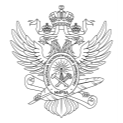 МИНОБРНАУКИ РОССИИМИНОБРНАУКИ РОССИИМИНОБРНАУКИ РОССИИМИНОБРНАУКИ РОССИИМИНОБРНАУКИ РОССИИМИНОБРНАУКИ РОССИИМИНОБРНАУКИ РОССИИМИНОБРНАУКИ РОССИИМИНОБРНАУКИ РОССИИМИНОБРНАУКИ РОССИИМИНОБРНАУКИ РОССИИМИНОБРНАУКИ РОССИИМИНОБРНАУКИ РОССИИМИНОБРНАУКИ РОССИИМИНОБРНАУКИ РОССИИМИНОБРНАУКИ РОССИИМИНОБРНАУКИ РОССИИМИНОБРНАУКИ РОССИИМИНОБРНАУКИ РОССИИМИНОБРНАУКИ РОССИИМИНОБРНАУКИ РОССИИМИНОБРНАУКИ РОССИИФедеральное государственное бюджетное образовательное учреждениевысшего образования«МИРЭА – Российский технологический университет»Федеральное государственное бюджетное образовательное учреждениевысшего образования«МИРЭА – Российский технологический университет»Федеральное государственное бюджетное образовательное учреждениевысшего образования«МИРЭА – Российский технологический университет»Федеральное государственное бюджетное образовательное учреждениевысшего образования«МИРЭА – Российский технологический университет»Федеральное государственное бюджетное образовательное учреждениевысшего образования«МИРЭА – Российский технологический университет»Федеральное государственное бюджетное образовательное учреждениевысшего образования«МИРЭА – Российский технологический университет»Федеральное государственное бюджетное образовательное учреждениевысшего образования«МИРЭА – Российский технологический университет»Федеральное государственное бюджетное образовательное учреждениевысшего образования«МИРЭА – Российский технологический университет»Федеральное государственное бюджетное образовательное учреждениевысшего образования«МИРЭА – Российский технологический университет»Федеральное государственное бюджетное образовательное учреждениевысшего образования«МИРЭА – Российский технологический университет»Федеральное государственное бюджетное образовательное учреждениевысшего образования«МИРЭА – Российский технологический университет»Федеральное государственное бюджетное образовательное учреждениевысшего образования«МИРЭА – Российский технологический университет»Федеральное государственное бюджетное образовательное учреждениевысшего образования«МИРЭА – Российский технологический университет»Федеральное государственное бюджетное образовательное учреждениевысшего образования«МИРЭА – Российский технологический университет»Федеральное государственное бюджетное образовательное учреждениевысшего образования«МИРЭА – Российский технологический университет»Федеральное государственное бюджетное образовательное учреждениевысшего образования«МИРЭА – Российский технологический университет»Федеральное государственное бюджетное образовательное учреждениевысшего образования«МИРЭА – Российский технологический университет»Федеральное государственное бюджетное образовательное учреждениевысшего образования«МИРЭА – Российский технологический университет»Федеральное государственное бюджетное образовательное учреждениевысшего образования«МИРЭА – Российский технологический университет»Федеральное государственное бюджетное образовательное учреждениевысшего образования«МИРЭА – Российский технологический университет»Федеральное государственное бюджетное образовательное учреждениевысшего образования«МИРЭА – Российский технологический университет»Федеральное государственное бюджетное образовательное учреждениевысшего образования«МИРЭА – Российский технологический университет»Физико-технологический институтФизико-технологический институтФизико-технологический институтФизико-технологический институтФизико-технологический институтФизико-технологический институтФизико-технологический институтФизико-технологический институтФизико-технологический институтФизико-технологический институтФизико-технологический институтФизико-технологический институтФизико-технологический институтФизико-технологический институтФизико-технологический институтФизико-технологический институтФизико-технологический институтФизико-технологический институтФизико-технологический институтФизико-технологический институтФизико-технологический институтФизико-технологический институтУТВЕРЖДАЮУТВЕРЖДАЮУТВЕРЖДАЮУТВЕРЖДАЮУТВЕРЖДАЮУТВЕРЖДАЮУТВЕРЖДАЮДиректор ФТИДиректор ФТИДиректор ФТИДиректор ФТИДиректор ФТИДиректор ФТИДиректор ФТИ_______________ Шамин Р.В._______________ Шамин Р.В._______________ Шамин Р.В._______________ Шамин Р.В._______________ Шамин Р.В._______________ Шамин Р.В._______________ Шамин Р.В.«___»  ___________ 2021 г.«___»  ___________ 2021 г.«___»  ___________ 2021 г.«___»  ___________ 2021 г.«___»  ___________ 2021 г.«___»  ___________ 2021 г.«___»  ___________ 2021 г.Рабочая программа дисциплины (модуля)Рабочая программа дисциплины (модуля)Рабочая программа дисциплины (модуля)Рабочая программа дисциплины (модуля)Рабочая программа дисциплины (модуля)Рабочая программа дисциплины (модуля)Рабочая программа дисциплины (модуля)Рабочая программа дисциплины (модуля)Рабочая программа дисциплины (модуля)Рабочая программа дисциплины (модуля)Рабочая программа дисциплины (модуля)Рабочая программа дисциплины (модуля)Рабочая программа дисциплины (модуля)Рабочая программа дисциплины (модуля)Рабочая программа дисциплины (модуля)Рабочая программа дисциплины (модуля)Рабочая программа дисциплины (модуля)Рабочая программа дисциплины (модуля)Рабочая программа дисциплины (модуля)Рабочая программа дисциплины (модуля)Рабочая программа дисциплины (модуля)Рабочая программа дисциплины (модуля)ФилософияФилософияФилософияФилософияФилософияФилософияФилософияФилософияФилософияФилософияФилософияФилософияФилософияФилософияФилософияФилософияФилософияФилософияФилософияФилософияФилософияФилософияЧитающее подразделениеЧитающее подразделениеЧитающее подразделениеЧитающее подразделениеЧитающее подразделениеЧитающее подразделениекафедра гуманитарных и общественных науккафедра гуманитарных и общественных науккафедра гуманитарных и общественных науккафедра гуманитарных и общественных науккафедра гуманитарных и общественных науккафедра гуманитарных и общественных науккафедра гуманитарных и общественных науккафедра гуманитарных и общественных науккафедра гуманитарных и общественных науккафедра гуманитарных и общественных науккафедра гуманитарных и общественных науккафедра гуманитарных и общественных науккафедра гуманитарных и общественных наукНаправлениеНаправлениеНаправлениеНаправлениеНаправлениеНаправлениеНаправление54.03.01 Дизайн54.03.01 Дизайн54.03.01 Дизайн54.03.01 Дизайн54.03.01 Дизайн54.03.01 Дизайн54.03.01 Дизайн54.03.01 Дизайн54.03.01 Дизайн54.03.01 Дизайн54.03.01 Дизайн54.03.01 Дизайн54.03.01 ДизайнНаправленностьНаправленностьНаправленностьНаправленностьНаправленностьНаправленностьНаправленностьГрафический дизайнГрафический дизайнГрафический дизайнГрафический дизайнГрафический дизайнГрафический дизайнГрафический дизайнГрафический дизайнГрафический дизайнГрафический дизайнГрафический дизайнГрафический дизайнГрафический дизайнКвалификацияКвалификацияКвалификацияКвалификацияКвалификациябакалаврбакалаврбакалаврбакалаврбакалаврбакалаврбакалаврбакалаврбакалаврбакалаврбакалаврбакалаврбакалаврФорма обученияФорма обученияФорма обученияФорма обученияФорма обученияочнаяочнаяочнаяочнаяочнаяочнаяочнаяочнаяочнаяочнаяОбщая трудоемкостьОбщая трудоемкостьОбщая трудоемкостьОбщая трудоемкость3 з.е.3 з.е.3 з.е.3 з.е.3 з.е.3 з.е.3 з.е.3 з.е.3 з.е.3 з.е.Распределение часов дисциплины и форм промежуточной аттестации по семестрамРаспределение часов дисциплины и форм промежуточной аттестации по семестрамРаспределение часов дисциплины и форм промежуточной аттестации по семестрамРаспределение часов дисциплины и форм промежуточной аттестации по семестрамРаспределение часов дисциплины и форм промежуточной аттестации по семестрамРаспределение часов дисциплины и форм промежуточной аттестации по семестрамРаспределение часов дисциплины и форм промежуточной аттестации по семестрамРаспределение часов дисциплины и форм промежуточной аттестации по семестрамРаспределение часов дисциплины и форм промежуточной аттестации по семестрамРаспределение часов дисциплины и форм промежуточной аттестации по семестрамРаспределение часов дисциплины и форм промежуточной аттестации по семестрамРаспределение часов дисциплины и форм промежуточной аттестации по семестрамРаспределение часов дисциплины и форм промежуточной аттестации по семестрамРаспределение часов дисциплины и форм промежуточной аттестации по семестрамРаспределение часов дисциплины и форм промежуточной аттестации по семестрамРаспределение часов дисциплины и форм промежуточной аттестации по семестрамРаспределение часов дисциплины и форм промежуточной аттестации по семестрамРаспределение часов дисциплины и форм промежуточной аттестации по семестрамРаспределение часов дисциплины и форм промежуточной аттестации по семестрамРаспределение часов дисциплины и форм промежуточной аттестации по семестрамРаспределение часов дисциплины и форм промежуточной аттестации по семестрамРаспределение часов дисциплины и форм промежуточной аттестации по семестрамСеместрСеместрЗачётные единицыРаспределение часовРаспределение часовРаспределение часовРаспределение часовРаспределение часовРаспределение часовРаспределение часовРаспределение часовРаспределение часовРаспределение часовРаспределение часовРаспределение часовРаспределение часовРаспределение часовРаспределение часовФормы промежуточной аттестацииФормы промежуточной аттестацииФормы промежуточной аттестацииСеместрСеместрЗачётные единицыВсегоЛекцииЛекцииЛекцииЛекцииЛабораторныеЛабораторныеЛабораторныеПрактическиеСамостоятельная работаСамостоятельная работаКонтактная работа в период практики и (или) аттестацииКонтактная работа в период практики и (или) аттестацииКонтактная работа в период практики и (или) аттестацииКонтрольФормы промежуточной аттестацииФормы промежуточной аттестацииФормы промежуточной аттестации223108161616160001640402,352,352,3533,65ЭкзаменЭкзаменЭкзаменМосква 2021Москва 2021Москва 2021Москва 2021Москва 2021Москва 2021Москва 2021УП: 54.03.01_ГД_ФТИ_2021.plxУП: 54.03.01_ГД_ФТИ_2021.plxстр. 2Программу составил(и):канд. филос. наук,  доцент, Арапова Эльмира Асфаровна _________________канд. филос. наук,  доцент, Арапова Эльмира Асфаровна _________________канд. филос. наук,  доцент, Арапова Эльмира Асфаровна _________________канд. филос. наук,  доцент, Арапова Эльмира Асфаровна _________________канд. филос. наук,  доцент, Арапова Эльмира Асфаровна _________________Рабочая программа дисциплиныРабочая программа дисциплиныРабочая программа дисциплиныФилософияФилософияФилософияФилософияФилософияразработана в соответствии с ФГОС ВО:разработана в соответствии с ФГОС ВО:разработана в соответствии с ФГОС ВО:Федеральный государственный образовательный стандарт высшего образования - бакалавриат по направлению подготовки 54.03.01 Дизайн (приказ Минобрнауки России от 13.08.2020 г. № 1015)Федеральный государственный образовательный стандарт высшего образования - бакалавриат по направлению подготовки 54.03.01 Дизайн (приказ Минобрнауки России от 13.08.2020 г. № 1015)Федеральный государственный образовательный стандарт высшего образования - бакалавриат по направлению подготовки 54.03.01 Дизайн (приказ Минобрнауки России от 13.08.2020 г. № 1015)Федеральный государственный образовательный стандарт высшего образования - бакалавриат по направлению подготовки 54.03.01 Дизайн (приказ Минобрнауки России от 13.08.2020 г. № 1015)Федеральный государственный образовательный стандарт высшего образования - бакалавриат по направлению подготовки 54.03.01 Дизайн (приказ Минобрнауки России от 13.08.2020 г. № 1015)составлена на основании учебного плана:составлена на основании учебного плана:составлена на основании учебного плана:направление: 54.03.01 Дизайннаправленность: «Графический дизайн»направление: 54.03.01 Дизайннаправленность: «Графический дизайн»направление: 54.03.01 Дизайннаправленность: «Графический дизайн»направление: 54.03.01 Дизайннаправленность: «Графический дизайн»направление: 54.03.01 Дизайннаправленность: «Графический дизайн»Рабочая программа одобрена на заседании кафедрыРабочая программа одобрена на заседании кафедрыРабочая программа одобрена на заседании кафедрыРабочая программа одобрена на заседании кафедрыРабочая программа одобрена на заседании кафедрыкафедра гуманитарных и общественных науккафедра гуманитарных и общественных науккафедра гуманитарных и общественных науккафедра гуманитарных и общественных науккафедра гуманитарных и общественных наукПротокол от 29.03.2021 № 8Зав. кафедрой Гайдамашко И.В. ___________________Протокол от 29.03.2021 № 8Зав. кафедрой Гайдамашко И.В. ___________________Протокол от 29.03.2021 № 8Зав. кафедрой Гайдамашко И.В. ___________________Протокол от 29.03.2021 № 8Зав. кафедрой Гайдамашко И.В. ___________________Протокол от 29.03.2021 № 8Зав. кафедрой Гайдамашко И.В. ___________________УП: 54.03.01_ГД_ФТИ_2021.plxУП: 54.03.01_ГД_ФТИ_2021.plxстр. 3Визирование РПД для исполнения в очередном учебном годуВизирование РПД для исполнения в очередном учебном годуВизирование РПД для исполнения в очередном учебном годуВизирование РПД для исполнения в очередном учебном годуВизирование РПД для исполнения в очередном учебном годуРабочая программа пересмотрена, обсуждена и одобрена для исполнения в 2022-2023 учебном году на заседании кафедрыРабочая программа пересмотрена, обсуждена и одобрена для исполнения в 2022-2023 учебном году на заседании кафедрыРабочая программа пересмотрена, обсуждена и одобрена для исполнения в 2022-2023 учебном году на заседании кафедрыРабочая программа пересмотрена, обсуждена и одобрена для исполнения в 2022-2023 учебном году на заседании кафедрыРабочая программа пересмотрена, обсуждена и одобрена для исполнения в 2022-2023 учебном году на заседании кафедрыкафедра гуманитарных и общественных науккафедра гуманитарных и общественных науккафедра гуманитарных и общественных науккафедра гуманитарных и общественных науккафедра гуманитарных и общественных наукПротокол от  __ __________ 2022 г.  №  __Зав. кафедрой ____________________   ____________________Протокол от  __ __________ 2022 г.  №  __Зав. кафедрой ____________________   ____________________Протокол от  __ __________ 2022 г.  №  __Зав. кафедрой ____________________   ____________________Протокол от  __ __________ 2022 г.  №  __Зав. кафедрой ____________________   ____________________Подпись                                Расшифровка подписиПодпись                                Расшифровка подписиПодпись                                Расшифровка подписиПодпись                                Расшифровка подписиВизирование РПД для исполнения в очередном учебном годуВизирование РПД для исполнения в очередном учебном годуВизирование РПД для исполнения в очередном учебном годуВизирование РПД для исполнения в очередном учебном годуВизирование РПД для исполнения в очередном учебном годуРабочая программа пересмотрена, обсуждена и одобрена для исполнения в 2023-2024 учебном году на заседании кафедрыРабочая программа пересмотрена, обсуждена и одобрена для исполнения в 2023-2024 учебном году на заседании кафедрыРабочая программа пересмотрена, обсуждена и одобрена для исполнения в 2023-2024 учебном году на заседании кафедрыРабочая программа пересмотрена, обсуждена и одобрена для исполнения в 2023-2024 учебном году на заседании кафедрыРабочая программа пересмотрена, обсуждена и одобрена для исполнения в 2023-2024 учебном году на заседании кафедрыкафедра гуманитарных и общественных науккафедра гуманитарных и общественных науккафедра гуманитарных и общественных науккафедра гуманитарных и общественных науккафедра гуманитарных и общественных наукПротокол от  __ __________ 2023 г.  №  __Зав. кафедрой ____________________   ____________________Протокол от  __ __________ 2023 г.  №  __Зав. кафедрой ____________________   ____________________Протокол от  __ __________ 2023 г.  №  __Зав. кафедрой ____________________   ____________________Протокол от  __ __________ 2023 г.  №  __Зав. кафедрой ____________________   ____________________Подпись                                Расшифровка подписиПодпись                                Расшифровка подписиВизирование РПД для исполнения в очередном учебном годуВизирование РПД для исполнения в очередном учебном годуВизирование РПД для исполнения в очередном учебном годуВизирование РПД для исполнения в очередном учебном годуВизирование РПД для исполнения в очередном учебном годуРабочая программа пересмотрена, обсуждена и одобрена для исполнения в 2024-2025 учебном году на заседании кафедрыРабочая программа пересмотрена, обсуждена и одобрена для исполнения в 2024-2025 учебном году на заседании кафедрыРабочая программа пересмотрена, обсуждена и одобрена для исполнения в 2024-2025 учебном году на заседании кафедрыРабочая программа пересмотрена, обсуждена и одобрена для исполнения в 2024-2025 учебном году на заседании кафедрыРабочая программа пересмотрена, обсуждена и одобрена для исполнения в 2024-2025 учебном году на заседании кафедрыкафедра гуманитарных и общественных науккафедра гуманитарных и общественных науккафедра гуманитарных и общественных науккафедра гуманитарных и общественных науккафедра гуманитарных и общественных наукПротокол от  __ __________ 2024 г.  №  __Зав. кафедрой ____________________   ____________________Протокол от  __ __________ 2024 г.  №  __Зав. кафедрой ____________________   ____________________Протокол от  __ __________ 2024 г.  №  __Зав. кафедрой ____________________   ____________________Протокол от  __ __________ 2024 г.  №  __Зав. кафедрой ____________________   ____________________Подпись                                Расшифровка подписиПодпись                                Расшифровка подписиВизирование РПД для исполнения в очередном учебном годуВизирование РПД для исполнения в очередном учебном годуВизирование РПД для исполнения в очередном учебном годуВизирование РПД для исполнения в очередном учебном годуВизирование РПД для исполнения в очередном учебном годуРабочая программа пересмотрена, обсуждена и одобрена для исполнения в 2025-2026 учебном году на заседании кафедрыРабочая программа пересмотрена, обсуждена и одобрена для исполнения в 2025-2026 учебном году на заседании кафедрыРабочая программа пересмотрена, обсуждена и одобрена для исполнения в 2025-2026 учебном году на заседании кафедрыРабочая программа пересмотрена, обсуждена и одобрена для исполнения в 2025-2026 учебном году на заседании кафедрыРабочая программа пересмотрена, обсуждена и одобрена для исполнения в 2025-2026 учебном году на заседании кафедрыкафедра гуманитарных и общественных науккафедра гуманитарных и общественных науккафедра гуманитарных и общественных науккафедра гуманитарных и общественных науккафедра гуманитарных и общественных наукПротокол от  __ __________ 2025 г.  №  __Зав. кафедрой ____________________   ____________________Протокол от  __ __________ 2025 г.  №  __Зав. кафедрой ____________________   ____________________Протокол от  __ __________ 2025 г.  №  __Зав. кафедрой ____________________   ____________________Протокол от  __ __________ 2025 г.  №  __Зав. кафедрой ____________________   ____________________Подпись                                Расшифровка подписиПодпись                                Расшифровка подписиУП: 54.03.01_ГД_ФТИ_2021.plxУП: 54.03.01_ГД_ФТИ_2021.plxУП: 54.03.01_ГД_ФТИ_2021.plxУП: 54.03.01_ГД_ФТИ_2021.plxстр. 41. ЦЕЛИ ОСВОЕНИЯ ДИСЦИПЛИНЫ (МОДУЛЯ)1. ЦЕЛИ ОСВОЕНИЯ ДИСЦИПЛИНЫ (МОДУЛЯ)1. ЦЕЛИ ОСВОЕНИЯ ДИСЦИПЛИНЫ (МОДУЛЯ)1. ЦЕЛИ ОСВОЕНИЯ ДИСЦИПЛИНЫ (МОДУЛЯ)1. ЦЕЛИ ОСВОЕНИЯ ДИСЦИПЛИНЫ (МОДУЛЯ)1. ЦЕЛИ ОСВОЕНИЯ ДИСЦИПЛИНЫ (МОДУЛЯ)Дисциплина «Философия» имеет своей целью способствовать формированию у обучающихся  компетенций. предусмотренных данной рабочей программой в соответствии с требованиями ФГОС ВО по направлению подготовки 54.03.01 Дизайн с учетом специфики направленности подготовки – «Графический дизайн».Дисциплина «Философия» имеет своей целью способствовать формированию у обучающихся  компетенций. предусмотренных данной рабочей программой в соответствии с требованиями ФГОС ВО по направлению подготовки 54.03.01 Дизайн с учетом специфики направленности подготовки – «Графический дизайн».Дисциплина «Философия» имеет своей целью способствовать формированию у обучающихся  компетенций. предусмотренных данной рабочей программой в соответствии с требованиями ФГОС ВО по направлению подготовки 54.03.01 Дизайн с учетом специфики направленности подготовки – «Графический дизайн».Дисциплина «Философия» имеет своей целью способствовать формированию у обучающихся  компетенций. предусмотренных данной рабочей программой в соответствии с требованиями ФГОС ВО по направлению подготовки 54.03.01 Дизайн с учетом специфики направленности подготовки – «Графический дизайн».Дисциплина «Философия» имеет своей целью способствовать формированию у обучающихся  компетенций. предусмотренных данной рабочей программой в соответствии с требованиями ФГОС ВО по направлению подготовки 54.03.01 Дизайн с учетом специфики направленности подготовки – «Графический дизайн».Дисциплина «Философия» имеет своей целью способствовать формированию у обучающихся  компетенций. предусмотренных данной рабочей программой в соответствии с требованиями ФГОС ВО по направлению подготовки 54.03.01 Дизайн с учетом специфики направленности подготовки – «Графический дизайн».2. МЕСТО ДИСЦИПЛИНЫ (МОДУЛЯ) В СТРУКТУРЕ ОБРАЗОВАТЕЛЬНОЙ ПРОГРАММЫ2. МЕСТО ДИСЦИПЛИНЫ (МОДУЛЯ) В СТРУКТУРЕ ОБРАЗОВАТЕЛЬНОЙ ПРОГРАММЫ2. МЕСТО ДИСЦИПЛИНЫ (МОДУЛЯ) В СТРУКТУРЕ ОБРАЗОВАТЕЛЬНОЙ ПРОГРАММЫ2. МЕСТО ДИСЦИПЛИНЫ (МОДУЛЯ) В СТРУКТУРЕ ОБРАЗОВАТЕЛЬНОЙ ПРОГРАММЫ2. МЕСТО ДИСЦИПЛИНЫ (МОДУЛЯ) В СТРУКТУРЕ ОБРАЗОВАТЕЛЬНОЙ ПРОГРАММЫ2. МЕСТО ДИСЦИПЛИНЫ (МОДУЛЯ) В СТРУКТУРЕ ОБРАЗОВАТЕЛЬНОЙ ПРОГРАММЫНаправление:54.03.01 Дизайн54.03.01 Дизайн54.03.01 Дизайн54.03.01 Дизайн54.03.01 Дизайн54.03.01 ДизайнНаправленность:Графический дизайнГрафический дизайнГрафический дизайнГрафический дизайнГрафический дизайнГрафический дизайнБлок:Дисциплины (модули)Дисциплины (модули)Дисциплины (модули)Дисциплины (модули)Дисциплины (модули)Дисциплины (модули)Часть:Обязательная частьОбязательная частьОбязательная частьОбязательная частьОбязательная частьОбязательная частьОбщая трудоемкость:3 з.е. (108 акад. час.).3 з.е. (108 акад. час.).3 з.е. (108 акад. час.).3 з.е. (108 акад. час.).3 з.е. (108 акад. час.).3 з.е. (108 акад. час.).3. КОМПЕТЕНЦИИ ОБУЧАЮЩЕГОСЯ, ФОРМИРУЕМЫЕ В РЕЗУЛЬТАТЕ ОСВОЕНИЯ ДИСЦИПЛИНЫ (МОДУЛЯ)3. КОМПЕТЕНЦИИ ОБУЧАЮЩЕГОСЯ, ФОРМИРУЕМЫЕ В РЕЗУЛЬТАТЕ ОСВОЕНИЯ ДИСЦИПЛИНЫ (МОДУЛЯ)3. КОМПЕТЕНЦИИ ОБУЧАЮЩЕГОСЯ, ФОРМИРУЕМЫЕ В РЕЗУЛЬТАТЕ ОСВОЕНИЯ ДИСЦИПЛИНЫ (МОДУЛЯ)3. КОМПЕТЕНЦИИ ОБУЧАЮЩЕГОСЯ, ФОРМИРУЕМЫЕ В РЕЗУЛЬТАТЕ ОСВОЕНИЯ ДИСЦИПЛИНЫ (МОДУЛЯ)3. КОМПЕТЕНЦИИ ОБУЧАЮЩЕГОСЯ, ФОРМИРУЕМЫЕ В РЕЗУЛЬТАТЕ ОСВОЕНИЯ ДИСЦИПЛИНЫ (МОДУЛЯ)3. КОМПЕТЕНЦИИ ОБУЧАЮЩЕГОСЯ, ФОРМИРУЕМЫЕ В РЕЗУЛЬТАТЕ ОСВОЕНИЯ ДИСЦИПЛИНЫ (МОДУЛЯ)В результате освоения дисциплины обучающийся должен овладеть компетенциями:В результате освоения дисциплины обучающийся должен овладеть компетенциями:В результате освоения дисциплины обучающийся должен овладеть компетенциями:В результате освоения дисциплины обучающийся должен овладеть компетенциями:В результате освоения дисциплины обучающийся должен овладеть компетенциями:В результате освоения дисциплины обучающийся должен овладеть компетенциями:УК-5 - Способен воспринимать межкультурное разнообразие общества в социально-историческом, этическом и философском контекстах УК-5 - Способен воспринимать межкультурное разнообразие общества в социально-историческом, этическом и философском контекстах УК-5 - Способен воспринимать межкультурное разнообразие общества в социально-историческом, этическом и философском контекстах УК-5 - Способен воспринимать межкультурное разнообразие общества в социально-историческом, этическом и философском контекстах УК-5 - Способен воспринимать межкультурное разнообразие общества в социально-историческом, этическом и философском контекстах УК-5 - Способен воспринимать межкультурное разнообразие общества в социально-историческом, этическом и философском контекстах ПЛАНИРУЕМЫЕ РЕЗУЛЬТАТЫ ОБУЧЕНИЯ ПО ДИСЦИПЛИНЕ (МОДУЛЮ), ХАРАКТЕРИЗУЮЩИЕ ФОРМИРОВАНИЯ КОМПЕТЕНЦИЙПЛАНИРУЕМЫЕ РЕЗУЛЬТАТЫ ОБУЧЕНИЯ ПО ДИСЦИПЛИНЕ (МОДУЛЮ), ХАРАКТЕРИЗУЮЩИЕ ФОРМИРОВАНИЯ КОМПЕТЕНЦИЙПЛАНИРУЕМЫЕ РЕЗУЛЬТАТЫ ОБУЧЕНИЯ ПО ДИСЦИПЛИНЕ (МОДУЛЮ), ХАРАКТЕРИЗУЮЩИЕ ФОРМИРОВАНИЯ КОМПЕТЕНЦИЙПЛАНИРУЕМЫЕ РЕЗУЛЬТАТЫ ОБУЧЕНИЯ ПО ДИСЦИПЛИНЕ (МОДУЛЮ), ХАРАКТЕРИЗУЮЩИЕ ФОРМИРОВАНИЯ КОМПЕТЕНЦИЙПЛАНИРУЕМЫЕ РЕЗУЛЬТАТЫ ОБУЧЕНИЯ ПО ДИСЦИПЛИНЕ (МОДУЛЮ), ХАРАКТЕРИЗУЮЩИЕ ФОРМИРОВАНИЯ КОМПЕТЕНЦИЙПЛАНИРУЕМЫЕ РЕЗУЛЬТАТЫ ОБУЧЕНИЯ ПО ДИСЦИПЛИНЕ (МОДУЛЮ), ХАРАКТЕРИЗУЮЩИЕ ФОРМИРОВАНИЯ КОМПЕТЕНЦИЙУК-5 : Способен воспринимать межкультурное разнообразие общества в социально- историческом, этическом и философском контекстахУК-5 : Способен воспринимать межкультурное разнообразие общества в социально- историческом, этическом и философском контекстахУК-5 : Способен воспринимать межкультурное разнообразие общества в социально- историческом, этическом и философском контекстахУК-5 : Способен воспринимать межкультурное разнообразие общества в социально- историческом, этическом и философском контекстахУК-5 : Способен воспринимать межкультурное разнообразие общества в социально- историческом, этическом и философском контекстахУК-5 : Способен воспринимать межкультурное разнообразие общества в социально- историческом, этическом и философском контекстахУК-5.1  : Анализирует особенности межкультурного взаимодействия в социально- историческом контексте; воспринимает межкультурное разнообразие обществаУК-5.1  : Анализирует особенности межкультурного взаимодействия в социально- историческом контексте; воспринимает межкультурное разнообразие обществаУК-5.1  : Анализирует особенности межкультурного взаимодействия в социально- историческом контексте; воспринимает межкультурное разнообразие обществаУК-5.1  : Анализирует особенности межкультурного взаимодействия в социально- историческом контексте; воспринимает межкультурное разнообразие обществаУК-5.1  : Анализирует особенности межкультурного взаимодействия в социально- историческом контексте; воспринимает межкультурное разнообразие обществаУК-5.1  : Анализирует особенности межкультурного взаимодействия в социально- историческом контексте; воспринимает межкультурное разнообразие обществаЗнать:Знать:Знать:Знать:Знать:Знать:-  закономерности социально-исторического развития различных культур в этическом философском контексте-  закономерности социально-исторического развития различных культур в этическом философском контексте-  закономерности социально-исторического развития различных культур в этическом философском контексте-  закономерности социально-исторического развития различных культур в этическом философском контексте-  закономерности социально-исторического развития различных культур в этическом философском контексте-  закономерности социально-исторического развития различных культур в этическом философском контекстеУметь:Уметь:Уметь:Уметь:Уметь:Уметь:-  понимать разнообразие общества в социально-историческом, этическом и философском контексте-  понимать разнообразие общества в социально-историческом, этическом и философском контексте-  понимать разнообразие общества в социально-историческом, этическом и философском контексте-  понимать разнообразие общества в социально-историческом, этическом и философском контексте-  понимать разнообразие общества в социально-историческом, этическом и философском контексте-  понимать разнообразие общества в социально-историческом, этическом и философском контекстеВладеть:Владеть:Владеть:Владеть:Владеть:Владеть:-  простейшими методами адекватного восприятия межкультурного многообразия общества с социально-историческом, этическом и философском контекстах;-  простейшими методами адекватного восприятия межкультурного многообразия общества с социально-историческом, этическом и философском контекстах;-  простейшими методами адекватного восприятия межкультурного многообразия общества с социально-историческом, этическом и философском контекстах;-  простейшими методами адекватного восприятия межкультурного многообразия общества с социально-историческом, этическом и философском контекстах;-  простейшими методами адекватного восприятия межкультурного многообразия общества с социально-историческом, этическом и философском контекстах;-  простейшими методами адекватного восприятия межкультурного многообразия общества с социально-историческом, этическом и философском контекстах;УК-5.2  : Предлагает способы преодоления коммуникативных барьеров при межкультурном взаимодействии в этическом и философском контекстеУК-5.2  : Предлагает способы преодоления коммуникативных барьеров при межкультурном взаимодействии в этическом и философском контекстеУК-5.2  : Предлагает способы преодоления коммуникативных барьеров при межкультурном взаимодействии в этическом и философском контекстеУК-5.2  : Предлагает способы преодоления коммуникативных барьеров при межкультурном взаимодействии в этическом и философском контекстеУК-5.2  : Предлагает способы преодоления коммуникативных барьеров при межкультурном взаимодействии в этическом и философском контекстеУК-5.2  : Предлагает способы преодоления коммуникативных барьеров при межкультурном взаимодействии в этическом и философском контекстеЗнать:Знать:Знать:Знать:Знать:Знать:-  особенности социально-исторического развития различных культур в этическом и философском контексте-  особенности социально-исторического развития различных культур в этическом и философском контексте-  особенности социально-исторического развития различных культур в этическом и философском контексте-  особенности социально-исторического развития различных культур в этическом и философском контексте-  особенности социально-исторического развития различных культур в этическом и философском контексте-  особенности социально-исторического развития различных культур в этическом и философском контекстеУметь:Уметь:Уметь:Уметь:Уметь:Уметь:-   воспринимать разнообразие общества в социально-историческом, этическом и философском контексте-   воспринимать разнообразие общества в социально-историческом, этическом и философском контексте-   воспринимать разнообразие общества в социально-историческом, этическом и философском контексте-   воспринимать разнообразие общества в социально-историческом, этическом и философском контексте-   воспринимать разнообразие общества в социально-историческом, этическом и философском контексте-   воспринимать разнообразие общества в социально-историческом, этическом и философском контекстеВладеть:Владеть:Владеть:Владеть:Владеть:Владеть:-   навыками общения в мире культурного многообразия с использованием этических норм поведения-   навыками общения в мире культурного многообразия с использованием этических норм поведения-   навыками общения в мире культурного многообразия с использованием этических норм поведения-   навыками общения в мире культурного многообразия с использованием этических норм поведения-   навыками общения в мире культурного многообразия с использованием этических норм поведения-   навыками общения в мире культурного многообразия с использованием этических норм поведенияВ РЕЗУЛЬТАТЕ ОСВОЕНИЯ ДИСЦИПЛИНЫ (МОДУЛЯ) ОБУЧАЮЩИЙСЯ ДОЛЖЕНВ РЕЗУЛЬТАТЕ ОСВОЕНИЯ ДИСЦИПЛИНЫ (МОДУЛЯ) ОБУЧАЮЩИЙСЯ ДОЛЖЕНВ РЕЗУЛЬТАТЕ ОСВОЕНИЯ ДИСЦИПЛИНЫ (МОДУЛЯ) ОБУЧАЮЩИЙСЯ ДОЛЖЕНВ РЕЗУЛЬТАТЕ ОСВОЕНИЯ ДИСЦИПЛИНЫ (МОДУЛЯ) ОБУЧАЮЩИЙСЯ ДОЛЖЕНВ РЕЗУЛЬТАТЕ ОСВОЕНИЯ ДИСЦИПЛИНЫ (МОДУЛЯ) ОБУЧАЮЩИЙСЯ ДОЛЖЕНВ РЕЗУЛЬТАТЕ ОСВОЕНИЯ ДИСЦИПЛИНЫ (МОДУЛЯ) ОБУЧАЮЩИЙСЯ ДОЛЖЕНУП: 54.03.01_ГД_ФТИ_2021.plxУП: 54.03.01_ГД_ФТИ_2021.plxстр. 5Знать:Знать:Знать:Знать:Знать:Знать:Знать:-  особенности социально-исторического развития различных культур в этическом и философском контексте-  особенности социально-исторического развития различных культур в этическом и философском контексте-  особенности социально-исторического развития различных культур в этическом и философском контексте-  особенности социально-исторического развития различных культур в этическом и философском контексте-  особенности социально-исторического развития различных культур в этическом и философском контексте-  особенности социально-исторического развития различных культур в этическом и философском контексте-  особенности социально-исторического развития различных культур в этическом и философском контексте-  закономерности социально-исторического развития различных культур в этическом философском контексте-  закономерности социально-исторического развития различных культур в этическом философском контексте-  закономерности социально-исторического развития различных культур в этическом философском контексте-  закономерности социально-исторического развития различных культур в этическом философском контексте-  закономерности социально-исторического развития различных культур в этическом философском контексте-  закономерности социально-исторического развития различных культур в этическом философском контексте-  закономерности социально-исторического развития различных культур в этическом философском контекстеУметь:Уметь:Уметь:Уметь:Уметь:Уметь:Уметь:-   воспринимать разнообразие общества в социально-историческом, этическом и философском контексте-   воспринимать разнообразие общества в социально-историческом, этическом и философском контексте-   воспринимать разнообразие общества в социально-историческом, этическом и философском контексте-   воспринимать разнообразие общества в социально-историческом, этическом и философском контексте-   воспринимать разнообразие общества в социально-историческом, этическом и философском контексте-   воспринимать разнообразие общества в социально-историческом, этическом и философском контексте-   воспринимать разнообразие общества в социально-историческом, этическом и философском контексте-  понимать разнообразие общества в социально-историческом, этическом и философском контексте-  понимать разнообразие общества в социально-историческом, этическом и философском контексте-  понимать разнообразие общества в социально-историческом, этическом и философском контексте-  понимать разнообразие общества в социально-историческом, этическом и философском контексте-  понимать разнообразие общества в социально-историческом, этическом и философском контексте-  понимать разнообразие общества в социально-историческом, этическом и философском контексте-  понимать разнообразие общества в социально-историческом, этическом и философском контекстеВладеть:Владеть:Владеть:Владеть:Владеть:Владеть:Владеть:-   навыками общения в мире культурного многообразия с использованием этических норм поведения-   навыками общения в мире культурного многообразия с использованием этических норм поведения-   навыками общения в мире культурного многообразия с использованием этических норм поведения-   навыками общения в мире культурного многообразия с использованием этических норм поведения-   навыками общения в мире культурного многообразия с использованием этических норм поведения-   навыками общения в мире культурного многообразия с использованием этических норм поведения-   навыками общения в мире культурного многообразия с использованием этических норм поведения-  простейшими методами адекватного восприятия межкультурного многообразия общества с социально-историческом, этическом и философском контекстах;-  простейшими методами адекватного восприятия межкультурного многообразия общества с социально-историческом, этическом и философском контекстах;-  простейшими методами адекватного восприятия межкультурного многообразия общества с социально-историческом, этическом и философском контекстах;-  простейшими методами адекватного восприятия межкультурного многообразия общества с социально-историческом, этическом и философском контекстах;-  простейшими методами адекватного восприятия межкультурного многообразия общества с социально-историческом, этическом и философском контекстах;-  простейшими методами адекватного восприятия межкультурного многообразия общества с социально-историческом, этическом и философском контекстах;-  простейшими методами адекватного восприятия межкультурного многообразия общества с социально-историческом, этическом и философском контекстах;4. СТРУКТУРА И СОДЕРЖАНИЕ ДИСЦИПЛИНЫ (МОДУЛЯ)4. СТРУКТУРА И СОДЕРЖАНИЕ ДИСЦИПЛИНЫ (МОДУЛЯ)4. СТРУКТУРА И СОДЕРЖАНИЕ ДИСЦИПЛИНЫ (МОДУЛЯ)4. СТРУКТУРА И СОДЕРЖАНИЕ ДИСЦИПЛИНЫ (МОДУЛЯ)4. СТРУКТУРА И СОДЕРЖАНИЕ ДИСЦИПЛИНЫ (МОДУЛЯ)4. СТРУКТУРА И СОДЕРЖАНИЕ ДИСЦИПЛИНЫ (МОДУЛЯ)4. СТРУКТУРА И СОДЕРЖАНИЕ ДИСЦИПЛИНЫ (МОДУЛЯ)При проведении учебных занятий организация обеспечивает развитие у обучающихся навыков командной работы, межличностной коммуникации, принятия решений и лидерских качеств.При проведении учебных занятий организация обеспечивает развитие у обучающихся навыков командной работы, межличностной коммуникации, принятия решений и лидерских качеств.При проведении учебных занятий организация обеспечивает развитие у обучающихся навыков командной работы, межличностной коммуникации, принятия решений и лидерских качеств.При проведении учебных занятий организация обеспечивает развитие у обучающихся навыков командной работы, межличностной коммуникации, принятия решений и лидерских качеств.При проведении учебных занятий организация обеспечивает развитие у обучающихся навыков командной работы, межличностной коммуникации, принятия решений и лидерских качеств.При проведении учебных занятий организация обеспечивает развитие у обучающихся навыков командной работы, межличностной коммуникации, принятия решений и лидерских качеств.При проведении учебных занятий организация обеспечивает развитие у обучающихся навыков командной работы, межличностной коммуникации, принятия решений и лидерских качеств.Код занятияНаименование разделов и тем /вид занятия/Наименование разделов и тем /вид занятия/Сем.ЧасовКомпетенцииКомпетенции1. Предмет, структура и функции философии1. Предмет, структура и функции философии1. Предмет, структура и функции философии1. Предмет, структура и функции философии1. Предмет, структура и функции философии1. Предмет, структура и функции философии1. Предмет, структура и функции философии1.1Предмет, структура и функции философии (Лек). Философия как часть духовной культуры. Материальная и духовная культура. Виды духовной культуры: мифология, религия, философия, наука, искусство. Генезис философии: условия, причины, время. Специфика философского знания. Философия как любовь к мудрости. Философия как система представлений о мире в целом и месте человека в нем. Основные философские проблемы и их специфика. Предмет философии. Мир как целостная система. Соотношение «человек –мир». Специфика философских понятий. Философские категории. Основной вопрос философии. Материализм и идеализм.Структура философского знания. Основные разделы: онтология, гносеология, философская антропология, социальная. Функции философии. Методологическая функция. Диалектика и метафизика. Мировоззренческая функция. Философия – ядро и теоретическая основа мировоззрения. Философия как самосознание. Предмет, структура и функции философии (Лек). Философия как часть духовной культуры. Материальная и духовная культура. Виды духовной культуры: мифология, религия, философия, наука, искусство. Генезис философии: условия, причины, время. Специфика философского знания. Философия как любовь к мудрости. Философия как система представлений о мире в целом и месте человека в нем. Основные философские проблемы и их специфика. Предмет философии. Мир как целостная система. Соотношение «человек –мир». Специфика философских понятий. Философские категории. Основной вопрос философии. Материализм и идеализм.Структура философского знания. Основные разделы: онтология, гносеология, философская антропология, социальная. Функции философии. Методологическая функция. Диалектика и метафизика. Мировоззренческая функция. Философия – ядро и теоретическая основа мировоззрения. Философия как самосознание. 22УК-5.1, УК-5.2УК-5.1, УК-5.2УП: 54.03.01_ГД_ФТИ_2021.plxУП: 54.03.01_ГД_ФТИ_2021.plxстр. 61.2Выполнение практических заданий (Пр).  1. Философия как часть духовной культуры. 2.Генезис философии и его социокультурная обусловленность. 3.Предмет и основные проблемы философии. 4.Структура философского знания. 5.Функции философии. Выполнение практических заданий (Пр).  1. Философия как часть духовной культуры. 2.Генезис философии и его социокультурная обусловленность. 3.Предмет и основные проблемы философии. 4.Структура философского знания. 5.Функции философии. 22УК-5.1, УК-5.2УК-5.1, УК-5.21.3Подготовка к аудиторным занятиям (Ср).  Подготовка к аудиторным занятиям (Ср).  24УК-5.1, УК-5.2УК-5.1, УК-5.22. Исторические этапы и основные направлениязападной философии2. Исторические этапы и основные направлениязападной философии2. Исторические этапы и основные направлениязападной философии2. Исторические этапы и основные направлениязападной философии2. Исторические этапы и основные направлениязападной философии2. Исторические этапы и основные направлениязападной философии2. Исторические этапы и основные направлениязападной философии2.1Исторические этапы и основные направления западной философии (Лек). История философии как способ самосознания европейской культуры. Античная философия. Проблема первоначала в ранней досократической философии. Открытие сверхчувственного мира и развитие теоретико-понятийного знания в философии Сократа, Платона и Аристотеля. Этические учения в античной философии: жизнь, смерть, счастье и добродетель в стоицизме и эпикуреизме. Развитие философских идей в Средние века и в эпоху Возрождения. Проблема универсалий (общих понятий) в схоластике: реализм и номинализм. Добро и зло как центральные категории средневековой этической мысли. Человек и проблемы человеческого существования в гуманистической философии XIV-XVI столетий. Проблемы бытия и познания в философии Нового времени и Просвещения. Философия о методах научного познания: эмпиризм и рационализм. Свободомыслие и рационализм эпохи Просвещения.Развитие идеалистической философии и философского материализма в XIX веке. Проблемы познания и морали в философии И. Канта. Объективный идеализм и диалектический метод в философии Гегеля. Марксистская философия и поворот к материализму. Иррационализм А. Шопенгауэра и Ф. Ницше. Философия ХХ века: многообразие направлений и способов философствования. Исторические этапы и основные направления западной философии (Лек). История философии как способ самосознания европейской культуры. Античная философия. Проблема первоначала в ранней досократической философии. Открытие сверхчувственного мира и развитие теоретико-понятийного знания в философии Сократа, Платона и Аристотеля. Этические учения в античной философии: жизнь, смерть, счастье и добродетель в стоицизме и эпикуреизме. Развитие философских идей в Средние века и в эпоху Возрождения. Проблема универсалий (общих понятий) в схоластике: реализм и номинализм. Добро и зло как центральные категории средневековой этической мысли. Человек и проблемы человеческого существования в гуманистической философии XIV-XVI столетий. Проблемы бытия и познания в философии Нового времени и Просвещения. Философия о методах научного познания: эмпиризм и рационализм. Свободомыслие и рационализм эпохи Просвещения.Развитие идеалистической философии и философского материализма в XIX веке. Проблемы познания и морали в философии И. Канта. Объективный идеализм и диалектический метод в философии Гегеля. Марксистская философия и поворот к материализму. Иррационализм А. Шопенгауэра и Ф. Ницше. Философия ХХ века: многообразие направлений и способов философствования. 22УК-5.1, УК-5.2УК-5.1, УК-5.22.2Выполнение практических заданий (Пр). 1. Античная философия: развитие идей метафизики и диалектики.  2. Основные проблемы средневековой схоластики. 3. Научная революция и ее влияние на философию Нового времени. 4. Основные идеи немецкой классической философии. 5. Иррационализм А. Шопенгауэра и Ф. Ницше. 6. Основные направления современной философии. Выполнение практических заданий (Пр). 1. Античная философия: развитие идей метафизики и диалектики.  2. Основные проблемы средневековой схоластики. 3. Научная революция и ее влияние на философию Нового времени. 4. Основные идеи немецкой классической философии. 5. Иррационализм А. Шопенгауэра и Ф. Ницше. 6. Основные направления современной философии. 22УК-5.1, УК-5.2УК-5.1, УК-5.22.3Подготовка к аудиторным занятиям (Ср).  Подготовка к аудиторным занятиям (Ср).  24УК-5.1, УК-5.2УК-5.1, УК-5.2УП: 54.03.01_ГД_ФТИ_2021.plxУП: 54.03.01_ГД_ФТИ_2021.plxстр. 73. Философская мысль в России (XIX-XX вв.)3. Философская мысль в России (XIX-XX вв.)3. Философская мысль в России (XIX-XX вв.)3. Философская мысль в России (XIX-XX вв.)3. Философская мысль в России (XIX-XX вв.)3. Философская мысль в России (XIX-XX вв.)3. Философская мысль в России (XIX-XX вв.)3.1Философская мысль в России (XIX-XX вв.) (Лек). Становление и особенности русской философии (X-XVIII вв.). Религиозная философия XIX – начала XX вв. Славянофильство и западничество: спор об историческом самоопределении России. В.С. Соловьев. Философия всеединства. Софиология. Историософия. Идея теократии. Этика. Экзистенциально-персоналистическая философия Н.А. Бердяева. Философия свободы и творчества. Историософия и русская идея. «Конкретная метафизика» П.А. Флоренского как синтез философии, религии и науки. Философия русского космизма: философия «общего дела» Н.Ф. Федорова, учение В.И. Вернадского о биосфере и ноосфере, космический взгляд на Вселенную К.Э. Циолковского и А.Л. Чижевского.Философия «высшего синтеза» А.Ф. Лосева. Философия имени, числа и мифа. Философия культуры. Философия марксизма в России. Философия Г.В. Плеханова. Неортодоксальные версии развития философии марксизма («легальный марксизм» и экономизм; эмпириомонизм А.А. Богданова; Богостроительство). Философия в СССР: диалектический и исторический материализм. Плюрализм направлений постсоветского периода русской философии. Философская мысль в России (XIX-XX вв.) (Лек). Становление и особенности русской философии (X-XVIII вв.). Религиозная философия XIX – начала XX вв. Славянофильство и западничество: спор об историческом самоопределении России. В.С. Соловьев. Философия всеединства. Софиология. Историософия. Идея теократии. Этика. Экзистенциально-персоналистическая философия Н.А. Бердяева. Философия свободы и творчества. Историософия и русская идея. «Конкретная метафизика» П.А. Флоренского как синтез философии, религии и науки. Философия русского космизма: философия «общего дела» Н.Ф. Федорова, учение В.И. Вернадского о биосфере и ноосфере, космический взгляд на Вселенную К.Э. Циолковского и А.Л. Чижевского.Философия «высшего синтеза» А.Ф. Лосева. Философия имени, числа и мифа. Философия культуры. Философия марксизма в России. Философия Г.В. Плеханова. Неортодоксальные версии развития философии марксизма («легальный марксизм» и экономизм; эмпириомонизм А.А. Богданова; Богостроительство). Философия в СССР: диалектический и исторический материализм. Плюрализм направлений постсоветского периода русской философии. 22УК-5.1, УК-5.2УК-5.1, УК-5.23.2Выполнение практических заданий (Пр). 1. Славянофилы и западники о путях развития России. 2.Философия всеединства В.С. Соловьева. 3. Историософия и «русская идея» (В.С. Соловьев, Н.А. Бердяев, И.А. Ильин). 4.Русский космизм (Н.Ф. Федоров, К.Э. Циолковский, В.И. Вернадский, А.Л. Чижевский). Выполнение практических заданий (Пр). 1. Славянофилы и западники о путях развития России. 2.Философия всеединства В.С. Соловьева. 3. Историософия и «русская идея» (В.С. Соловьев, Н.А. Бердяев, И.А. Ильин). 4.Русский космизм (Н.Ф. Федоров, К.Э. Циолковский, В.И. Вернадский, А.Л. Чижевский). 22УК-5.1, УК-5.2УК-5.1, УК-5.23.3Подготовка к аудиторным занятиям (Ср).  Подготовка к аудиторным занятиям (Ср).  24УК-5.1, УК-5.2УК-5.1, УК-5.2УП: 54.03.01_ГД_ФТИ_2021.plxУП: 54.03.01_ГД_ФТИ_2021.plxстр. 84. Философия бытия (онтология)4. Философия бытия (онтология)4. Философия бытия (онтология)4. Философия бытия (онтология)4. Философия бытия (онтология)4. Философия бытия (онтология)4. Философия бытия (онтология)4.1Философия бытия (онтология) (Лек). Человек и мир. «Бытие» как исходная категория философии. Эволюция представлений о бытии в истории философии. Философская картина мира, общенаучная картина мира, естественнонаучная картина мира. Единство и многообразие мира. Современная философия бытия: проблемы и категории. Бытие и небытие. Бытие, становление, реальность. Бытие и сознание. Виды реальности. Субстанция как всеобщая основа многообразия всего существующего. Монизм и дуализм субстанций. Понятие «материя» в философии и современные научные представления о структуре материи. Философские категории сущность и явление, вещь-свойство-отношение, целое и часть, содержание и форма, единичное-особенное-общее. Пространство и время. Эволюция представлений о пространстве и времени в истории философии и науки. Субстанциальная и реляционная концепции пространства и времени. Общие и специфические свойства пространства и времени, качественное многообразие их форм (физические пространство и время, психологическое пространство и время, социальное пространство и время, биологическое пространство и время). Движение как свойство бытия; многообразие форм движения. Движение и развитие. Диалектико-материалистическая теория развития, законы диалектического развития. Детерминизм и индетерминизм. Категории причина и следствие, возможность и действительность, случайность и необходимость. Синергетика как теория самоорганизации систем: основные направления. Диалектика и синергетика. Философия бытия (онтология) (Лек). Человек и мир. «Бытие» как исходная категория философии. Эволюция представлений о бытии в истории философии. Философская картина мира, общенаучная картина мира, естественнонаучная картина мира. Единство и многообразие мира. Современная философия бытия: проблемы и категории. Бытие и небытие. Бытие, становление, реальность. Бытие и сознание. Виды реальности. Субстанция как всеобщая основа многообразия всего существующего. Монизм и дуализм субстанций. Понятие «материя» в философии и современные научные представления о структуре материи. Философские категории сущность и явление, вещь-свойство-отношение, целое и часть, содержание и форма, единичное-особенное-общее. Пространство и время. Эволюция представлений о пространстве и времени в истории философии и науки. Субстанциальная и реляционная концепции пространства и времени. Общие и специфические свойства пространства и времени, качественное многообразие их форм (физические пространство и время, психологическое пространство и время, социальное пространство и время, биологическое пространство и время). Движение как свойство бытия; многообразие форм движения. Движение и развитие. Диалектико-материалистическая теория развития, законы диалектического развития. Детерминизм и индетерминизм. Категории причина и следствие, возможность и действительность, случайность и необходимость. Синергетика как теория самоорганизации систем: основные направления. Диалектика и синергетика. 22УК-5.1, УК-5.2УК-5.1, УК-5.24.2Выполнение практических заданий (Пр). 1.«Бытие» как исходная категория философии. Виды бытия. Бытие и сознание: основной вопрос философии. 2.Понятие «материя» в философии и современные научные представления о структуре материи. 3.Пространство и время. Субстанциальная и реляционная концепции пространства и времени в истории философии и науки. Психологическое пространство и время, социальное пространство и время, биологическое пространство и время. 4.Движение как свойство бытия: многообразие форм движения. Движение и развитие. Диалектико-материалистическая теория развития. Детерминизм и индетерминизм. Синергетика как теория самоорганизации систем. Выполнение практических заданий (Пр). 1.«Бытие» как исходная категория философии. Виды бытия. Бытие и сознание: основной вопрос философии. 2.Понятие «материя» в философии и современные научные представления о структуре материи. 3.Пространство и время. Субстанциальная и реляционная концепции пространства и времени в истории философии и науки. Психологическое пространство и время, социальное пространство и время, биологическое пространство и время. 4.Движение как свойство бытия: многообразие форм движения. Движение и развитие. Диалектико-материалистическая теория развития. Детерминизм и индетерминизм. Синергетика как теория самоорганизации систем. 22УК-5.1, УК-5.2УК-5.1, УК-5.24.3Подготовка к аудиторным занятиям (Ср).  Подготовка к аудиторным занятиям (Ср).  24УК-5.1, УК-5.2УК-5.1, УК-5.2УП: 54.03.01_ГД_ФТИ_2021.plxУП: 54.03.01_ГД_ФТИ_2021.plxстр. 95. Философия познания (эпистемология)5. Философия познания (эпистемология)5. Философия познания (эпистемология)5. Философия познания (эпистемология)5. Философия познания (эпистемология)5. Философия познания (эпистемология)5. Философия познания (эпистемология)5.1Философия познания (эпистемология) (Лек). Познание как предмет философского анализа. Соотношение познавательной и практической деятельности человека. Социально-исторический характер познания. Виды познания: обыденное, мифологическое, религиозное, художественное, научное, философское познание. Взаимодействие эпистемологии и естественных, социально-гуманитарных, компьютерных наук в исследовании познания. Субъект и объект познания. Познавательные способности человека. Чувственное (перцептивное) познание и его формы: ощущение, восприятие, представление. Формы рационального познания: понятие, суждение, умозаключение. Интуиция и творчество. Роль эмоций, веры и воли в познании. Познание и знание. Проблема истины и критерии истинности. Корреспондентная, когерентная, прагматистская, конвенциональная концепции истины. Истина и заблуждение. Истина, оценка, ценность. Информация и знание. Знак, значение, смысл, информация. Научная рациональность как ценность культуры и ценность знания в современном информационном обществе. Коммуникативные аспекты познания: познание – диалог – понимание. «Я» и «Другой». Проблема сознания в философии. Сущность сознания. Проблема «сознание-мозг». Сознание и бессознательное. Самосознание, самопознание и личность. Междисциплинарные исследования сознания в современной науке. Философия познания (эпистемология) (Лек). Познание как предмет философского анализа. Соотношение познавательной и практической деятельности человека. Социально-исторический характер познания. Виды познания: обыденное, мифологическое, религиозное, художественное, научное, философское познание. Взаимодействие эпистемологии и естественных, социально-гуманитарных, компьютерных наук в исследовании познания. Субъект и объект познания. Познавательные способности человека. Чувственное (перцептивное) познание и его формы: ощущение, восприятие, представление. Формы рационального познания: понятие, суждение, умозаключение. Интуиция и творчество. Роль эмоций, веры и воли в познании. Познание и знание. Проблема истины и критерии истинности. Корреспондентная, когерентная, прагматистская, конвенциональная концепции истины. Истина и заблуждение. Истина, оценка, ценность. Информация и знание. Знак, значение, смысл, информация. Научная рациональность как ценность культуры и ценность знания в современном информационном обществе. Коммуникативные аспекты познания: познание – диалог – понимание. «Я» и «Другой». Проблема сознания в философии. Сущность сознания. Проблема «сознание-мозг». Сознание и бессознательное. Самосознание, самопознание и личность. Междисциплинарные исследования сознания в современной науке. 22УК-5.1, УК-5.2УК-5.1, УК-5.25.2Выполнение практических заданий (Пр). 1. Познание как предмет философского анализа. Соотношение познавательной и практической деятельности человека. Виды познания: обыденное, мифологическое, религиозное, художественное, философское, научное. 2. Субъект познания и объект познания. Познавательные способности человека: чувственное познание, рациональное познание, интуиция. Роль эмоций, веры и воли в познании. 3. Познание и знание; знание и информация. Проблема истины в философии. Основные концепции истины. Истина и заблуждение. Познание – диалог - понимание. 4. Сознание, его происхождение и сущность. Сознание и бессознательное. Проблема «сознание-мозг». Самосознание и личность. Выполнение практических заданий (Пр). 1. Познание как предмет философского анализа. Соотношение познавательной и практической деятельности человека. Виды познания: обыденное, мифологическое, религиозное, художественное, философское, научное. 2. Субъект познания и объект познания. Познавательные способности человека: чувственное познание, рациональное познание, интуиция. Роль эмоций, веры и воли в познании. 3. Познание и знание; знание и информация. Проблема истины в философии. Основные концепции истины. Истина и заблуждение. Познание – диалог - понимание. 4. Сознание, его происхождение и сущность. Сознание и бессознательное. Проблема «сознание-мозг». Самосознание и личность. 22УК-5.1, УК-5.2УК-5.1, УК-5.25.3Подготовка к аудиторным занятиям (Ср).  Подготовка к аудиторным занятиям (Ср).  24УК-5.1, УК-5.2УК-5.1, УК-5.2УП: 54.03.01_ГД_ФТИ_2021.plxУП: 54.03.01_ГД_ФТИ_2021.plxстр. 106. Философия науки6. Философия науки6. Философия науки6. Философия науки6. Философия науки6. Философия науки6. Философия науки6.1Философия науки (Лек). Философское осмысление науки. Наука и ее место в культуре и обществе. Идеалы и критерии научности. Системность, обоснованность, универсальность и незавершенность научного знания. Научное знание и его структура. Формы научного знания: научный факт, проблема, гипотеза, теория. Уровни научного познания и их взаимосвязь. Основные концепции развития науки в философии науки. Кумулятивистская концепция: развитие науки как накопление знаний. Концепция научных революций Т. Куна: понятия «парадигма», «научная революция», «нормальная наука». И. Лакатос: развитие науки как смена научно-исследовательских программ. Эволюционная эпистемология о росте научного знания (К. Поппер, С. Тулмин).  Наука как социальный институт. Понятие «научное сообщество». Исторические типы научных сообществ. Дисциплинарные и междисциплинарные научные сообщества. Национальные научные сообщества. Нормы и ценности научного сообщества. Этос науки Р. Мертона: универсализм, коллективизм, бескорыстие, организованный скептицизм. Свобода научного поиска и нравственная ответственность ученого. Наука, бизнес, инновации. Социальные функции науки. Философия науки (Лек). Философское осмысление науки. Наука и ее место в культуре и обществе. Идеалы и критерии научности. Системность, обоснованность, универсальность и незавершенность научного знания. Научное знание и его структура. Формы научного знания: научный факт, проблема, гипотеза, теория. Уровни научного познания и их взаимосвязь. Основные концепции развития науки в философии науки. Кумулятивистская концепция: развитие науки как накопление знаний. Концепция научных революций Т. Куна: понятия «парадигма», «научная революция», «нормальная наука». И. Лакатос: развитие науки как смена научно-исследовательских программ. Эволюционная эпистемология о росте научного знания (К. Поппер, С. Тулмин).  Наука как социальный институт. Понятие «научное сообщество». Исторические типы научных сообществ. Дисциплинарные и междисциплинарные научные сообщества. Национальные научные сообщества. Нормы и ценности научного сообщества. Этос науки Р. Мертона: универсализм, коллективизм, бескорыстие, организованный скептицизм. Свобода научного поиска и нравственная ответственность ученого. Наука, бизнес, инновации. Социальные функции науки. 22УК-5.1, УК-5.2УК-5.1, УК-5.26.2Выполнение практических заданий (Пр). Наука и ее роль в современном обществе. Научное знание и его формы: научный факт, проблема, гипотеза, теория. Уровни научного познания: эмпирический, теоретический и метатеоретический и их взаимосвязь. Методы научного познания. 3. Основные концепции развития науки. Научные революции и научные традиции. 4. Наука как социальный институт. Научное сообщество. Свобода научного поиска и социальная ответственность ученых. Сциентизм и антисциентизм Выполнение практических заданий (Пр). Наука и ее роль в современном обществе. Научное знание и его формы: научный факт, проблема, гипотеза, теория. Уровни научного познания: эмпирический, теоретический и метатеоретический и их взаимосвязь. Методы научного познания. 3. Основные концепции развития науки. Научные революции и научные традиции. 4. Наука как социальный институт. Научное сообщество. Свобода научного поиска и социальная ответственность ученых. Сциентизм и антисциентизм 22УК-5.1, УК-5.2УК-5.1, УК-5.26.3Подготовка к аудиторным занятиям (Ср).  Подготовка к аудиторным занятиям (Ср).  26УК-5.1, УК-5.2УК-5.1, УК-5.2УП: 54.03.01_ГД_ФТИ_2021.plxУП: 54.03.01_ГД_ФТИ_2021.plxстр. 117. Философия человека (философская антропология)7. Философия человека (философская антропология)7. Философия человека (философская антропология)7. Философия человека (философская антропология)7. Философия человека (философская антропология)7. Философия человека (философская антропология)7. Философия человека (философская антропология)7.1Философия человека (философская антропология) (Лек). Человек как ключевая проблема философского знания. Сущность и существование человека. Проблема человека в истории философии. Античное понимание человека. «Этический рационализм» в философии Сократа. Образ человека в Средневековой философии. Христианская этика. Возрожденческий идеал человека: проблема гуманизма и свободы. Рациональность человека Нового времени. Образ человека разумного в эпоху Просвещения. Проблема свободы и духа человека в немецкой классической философии. Практический разум в философии И. Канта и его категорический императив. Антропологический материализм Л. Фейербаха. «Философии жизни» о морали и свободе. Социальная сущность человека в марксистской философии. Русская философская мысль о человеке. Человек как родовое существо: единство природного, социального и духовного в человеке.Основные характеристики человеческого существования: неповторимость, творчество, свобода. Свобода выбора и ответственность. Справедливость, мораль, право. Человек как духовное существо. Духовность и бездуховность. Смысл жизни и назначение человека. Жизнь, смерть и бессмертие. Этика жизни (биоэтика). Философия человека (философская антропология) (Лек). Человек как ключевая проблема философского знания. Сущность и существование человека. Проблема человека в истории философии. Античное понимание человека. «Этический рационализм» в философии Сократа. Образ человека в Средневековой философии. Христианская этика. Возрожденческий идеал человека: проблема гуманизма и свободы. Рациональность человека Нового времени. Образ человека разумного в эпоху Просвещения. Проблема свободы и духа человека в немецкой классической философии. Практический разум в философии И. Канта и его категорический императив. Антропологический материализм Л. Фейербаха. «Философии жизни» о морали и свободе. Социальная сущность человека в марксистской философии. Русская философская мысль о человеке. Человек как родовое существо: единство природного, социального и духовного в человеке.Основные характеристики человеческого существования: неповторимость, творчество, свобода. Свобода выбора и ответственность. Справедливость, мораль, право. Человек как духовное существо. Духовность и бездуховность. Смысл жизни и назначение человека. Жизнь, смерть и бессмертие. Этика жизни (биоэтика). 22УК-5.1, УК-5.2УК-5.1, УК-5.27.2Выполнение практических заданий (Пр). 1. Родовая сущность человека: многообразие подходов к проблеме. 2. Существование человека как философская проблема. Основные ценности человеческого существования. 3. Духовность как условие индивидуальности и творческого самовыражения человека. 4. Человек в системе социальных связей. 5. Философские проблемы биоэтики. Выполнение практических заданий (Пр). 1. Родовая сущность человека: многообразие подходов к проблеме. 2. Существование человека как философская проблема. Основные ценности человеческого существования. 3. Духовность как условие индивидуальности и творческого самовыражения человека. 4. Человек в системе социальных связей. 5. Философские проблемы биоэтики. 22УК-5.1, УК-5.2УК-5.1, УК-5.27.3Подготовка к аудиторным занятиям (Ср).  Подготовка к аудиторным занятиям (Ср).  27УК-5.1, УК-5.2УК-5.1, УК-5.2УП: 54.03.01_ГД_ФТИ_2021.plxУП: 54.03.01_ГД_ФТИ_2021.plxстр. 128. Социальная философия. Человек в информационном обществе8. Социальная философия. Человек в информационном обществе8. Социальная философия. Человек в информационном обществе8. Социальная философия. Человек в информационном обществе8. Социальная философия. Человек в информационном обществе8. Социальная философия. Человек в информационном обществе8. Социальная философия. Человек в информационном обществе8.1Социальная философия. Человек в информационном обществе (Лек). Предмет, проблемное поле и функции социальной философии. Основные подходы к анализу общества в историко-философском и современном аспектах. Основные сферы (подсистемы) общества: материально-производственная, социальная, политическая, духовная. Взаимосвязь общественных сфер. Общество как саморазвивающаяся система. Источники и механизмы социокультурных изменений. Движущие силы общественного развития, соотношение объективных и субъективных факторов. Возрастание роли личности в ходе исторического процесса. Гражданское общество и государство. Специфика философского анализа культуры. Культура – фактор социального развития, специфически человеческий способ бытия. Типология культуры. Материальная и духовная культура. Культура, субкультура, контркультура. Культура и цивилизация: взаимосвязь и противоречия. Традиции и новации в динамике культуры. Диалог культур в современном мире. Судьбы национальной культуры в условиях глобализации социокультурного пространства. Понятие информационной революции. Особенности современной информационной революции.Информационное общество: сущность, особенности, перспективы развития. Знание и информация – основные ресурсы развития информационного общества. Образ жизни человека в информационную эпоху: новые возможности и риски. Проблемы самореализации и самоидентификации человека в информационном обществе. Роль человеческого капитала. Интеллектуалы (работники умственного труда) и креативный класс. Нормы и ценности интеллектуализма. Информационное общество и глобализация. Возможности и угрозы информационной эпохи. Глобальные проблемы современности в условиях глобализации мира. Проблема информационной безопасности: социально-гуманитарный аспект. Социальная философия. Человек в информационном обществе (Лек). Предмет, проблемное поле и функции социальной философии. Основные подходы к анализу общества в историко-философском и современном аспектах. Основные сферы (подсистемы) общества: материально-производственная, социальная, политическая, духовная. Взаимосвязь общественных сфер. Общество как саморазвивающаяся система. Источники и механизмы социокультурных изменений. Движущие силы общественного развития, соотношение объективных и субъективных факторов. Возрастание роли личности в ходе исторического процесса. Гражданское общество и государство. Специфика философского анализа культуры. Культура – фактор социального развития, специфически человеческий способ бытия. Типология культуры. Материальная и духовная культура. Культура, субкультура, контркультура. Культура и цивилизация: взаимосвязь и противоречия. Традиции и новации в динамике культуры. Диалог культур в современном мире. Судьбы национальной культуры в условиях глобализации социокультурного пространства. Понятие информационной революции. Особенности современной информационной революции.Информационное общество: сущность, особенности, перспективы развития. Знание и информация – основные ресурсы развития информационного общества. Образ жизни человека в информационную эпоху: новые возможности и риски. Проблемы самореализации и самоидентификации человека в информационном обществе. Роль человеческого капитала. Интеллектуалы (работники умственного труда) и креативный класс. Нормы и ценности интеллектуализма. Информационное общество и глобализация. Возможности и угрозы информационной эпохи. Глобальные проблемы современности в условиях глобализации мира. Проблема информационной безопасности: социально-гуманитарный аспект. 22УК-5.1, УК-5.2УК-5.1, УК-5.2УП: 54.03.01_ГД_ФТИ_2021.plxУП: 54.03.01_ГД_ФТИ_2021.plxстр. 138.2Выполнение практических заданий (Пр). 1. Предмет социальной философии. Понятие общества и его многозначность: К. Маркс, Э. Дюркгейм, М. Вебер, П. Сорокин, Ю. Хабермас, Н. Луман и др. 2. Подсистемы общества как основные сферы общественного воспроизводства, их связь и многофакторная зависимость. 3. Развитие общества как смена форм его социокультурной организации. Источники и механизмы социокультурных изменений. Формы социальной динамики. 4. Общество и культура. Единство и многообразие культур. Культура и цивилизация. Россия в диалоге культур. 5 Понятие и сущность информационной революции. Специфика современной информационной революции. 6 Информационное общество: сущность, особенности, перспективы развития. Общество знаний и экономика знаний. 7 Социальная структура информационного общества. Нормы и ценности интеллектуализма. 8 Образовательная стратегия информационного общества. Качество образования. 9 Проблема идентификации и самоидентификации личности в условиях информационной цивилизации. Выполнение практических заданий (Пр). 1. Предмет социальной философии. Понятие общества и его многозначность: К. Маркс, Э. Дюркгейм, М. Вебер, П. Сорокин, Ю. Хабермас, Н. Луман и др. 2. Подсистемы общества как основные сферы общественного воспроизводства, их связь и многофакторная зависимость. 3. Развитие общества как смена форм его социокультурной организации. Источники и механизмы социокультурных изменений. Формы социальной динамики. 4. Общество и культура. Единство и многообразие культур. Культура и цивилизация. Россия в диалоге культур. 5 Понятие и сущность информационной революции. Специфика современной информационной революции. 6 Информационное общество: сущность, особенности, перспективы развития. Общество знаний и экономика знаний. 7 Социальная структура информационного общества. Нормы и ценности интеллектуализма. 8 Образовательная стратегия информационного общества. Качество образования. 9 Проблема идентификации и самоидентификации личности в условиях информационной цивилизации. 22УК-5.1, УК-5.2УК-5.1, УК-5.28.3Подготовка к аудиторным занятиям (Ср).  Подготовка к аудиторным занятиям (Ср).  27УК-5.1, УК-5.2УК-5.1, УК-5.29. Промежуточная аттестация (экзамен)9. Промежуточная аттестация (экзамен)9. Промежуточная аттестация (экзамен)9. Промежуточная аттестация (экзамен)9. Промежуточная аттестация (экзамен)9. Промежуточная аттестация (экзамен)9. Промежуточная аттестация (экзамен)9.1Подготовка к сдаче промежуточной аттестации (Экзамен).  Подготовка к сдаче промежуточной аттестации (Экзамен).  233,65УК-5.1, УК-5.2УК-5.1, УК-5.29.2Контактная работа с преподавателем в период промежуточной аттестации (КрПА).  Контактная работа с преподавателем в период промежуточной аттестации (КрПА).  22,35УК-5.1, УК-5.2УК-5.1, УК-5.25. ОЦЕНОЧНЫЕ МАТЕРИАЛЫ5. ОЦЕНОЧНЫЕ МАТЕРИАЛЫ5. ОЦЕНОЧНЫЕ МАТЕРИАЛЫ5. ОЦЕНОЧНЫЕ МАТЕРИАЛЫ5. ОЦЕНОЧНЫЕ МАТЕРИАЛЫ5. ОЦЕНОЧНЫЕ МАТЕРИАЛЫ5. ОЦЕНОЧНЫЕ МАТЕРИАЛЫ5.1. Перечень компетенций5.1. Перечень компетенций5.1. Перечень компетенций5.1. Перечень компетенций5.1. Перечень компетенций5.1. Перечень компетенций5.1. Перечень компетенцийПеречень компетенций, на освоение которых направлено изучение дисциплины «Философия», с указанием результатов их формирования в процессе освоения образовательной программы, представлен в п.3 настоящей рабочей программыПеречень компетенций, на освоение которых направлено изучение дисциплины «Философия», с указанием результатов их формирования в процессе освоения образовательной программы, представлен в п.3 настоящей рабочей программыПеречень компетенций, на освоение которых направлено изучение дисциплины «Философия», с указанием результатов их формирования в процессе освоения образовательной программы, представлен в п.3 настоящей рабочей программыПеречень компетенций, на освоение которых направлено изучение дисциплины «Философия», с указанием результатов их формирования в процессе освоения образовательной программы, представлен в п.3 настоящей рабочей программыПеречень компетенций, на освоение которых направлено изучение дисциплины «Философия», с указанием результатов их формирования в процессе освоения образовательной программы, представлен в п.3 настоящей рабочей программыПеречень компетенций, на освоение которых направлено изучение дисциплины «Философия», с указанием результатов их формирования в процессе освоения образовательной программы, представлен в п.3 настоящей рабочей программыПеречень компетенций, на освоение которых направлено изучение дисциплины «Философия», с указанием результатов их формирования в процессе освоения образовательной программы, представлен в п.3 настоящей рабочей программы5.2. Типовые контрольные вопросы и задания5.2. Типовые контрольные вопросы и задания5.2. Типовые контрольные вопросы и задания5.2. Типовые контрольные вопросы и задания5.2. Типовые контрольные вопросы и задания5.2. Типовые контрольные вопросы и задания5.2. Типовые контрольные вопросы и задания1.Предмет философии.  Структура и функции философии. Философия и мировоззрение.2.Философия в системе духовной культуры. Соотношение философии, мифологии, религии и науки.3.Античная философия: первые философские школы (ионийская, элейская, пифагорейская, атомистическая школы). Космоцентризм ранней греческой философии.4.Философия Платона. Учения об идеях, о познании, о государстве.5.Философия Аристотеля и ее место в развитии античной философской мысли.6.Теоцентризм как особенность мировоззрения эпохи европейского Средневековья. Средневековая философия, ее особенности и основные этапы развития. Патристика (Аврелий Августин).1.Предмет философии.  Структура и функции философии. Философия и мировоззрение.2.Философия в системе духовной культуры. Соотношение философии, мифологии, религии и науки.3.Античная философия: первые философские школы (ионийская, элейская, пифагорейская, атомистическая школы). Космоцентризм ранней греческой философии.4.Философия Платона. Учения об идеях, о познании, о государстве.5.Философия Аристотеля и ее место в развитии античной философской мысли.6.Теоцентризм как особенность мировоззрения эпохи европейского Средневековья. Средневековая философия, ее особенности и основные этапы развития. Патристика (Аврелий Августин).1.Предмет философии.  Структура и функции философии. Философия и мировоззрение.2.Философия в системе духовной культуры. Соотношение философии, мифологии, религии и науки.3.Античная философия: первые философские школы (ионийская, элейская, пифагорейская, атомистическая школы). Космоцентризм ранней греческой философии.4.Философия Платона. Учения об идеях, о познании, о государстве.5.Философия Аристотеля и ее место в развитии античной философской мысли.6.Теоцентризм как особенность мировоззрения эпохи европейского Средневековья. Средневековая философия, ее особенности и основные этапы развития. Патристика (Аврелий Августин).1.Предмет философии.  Структура и функции философии. Философия и мировоззрение.2.Философия в системе духовной культуры. Соотношение философии, мифологии, религии и науки.3.Античная философия: первые философские школы (ионийская, элейская, пифагорейская, атомистическая школы). Космоцентризм ранней греческой философии.4.Философия Платона. Учения об идеях, о познании, о государстве.5.Философия Аристотеля и ее место в развитии античной философской мысли.6.Теоцентризм как особенность мировоззрения эпохи европейского Средневековья. Средневековая философия, ее особенности и основные этапы развития. Патристика (Аврелий Августин).1.Предмет философии.  Структура и функции философии. Философия и мировоззрение.2.Философия в системе духовной культуры. Соотношение философии, мифологии, религии и науки.3.Античная философия: первые философские школы (ионийская, элейская, пифагорейская, атомистическая школы). Космоцентризм ранней греческой философии.4.Философия Платона. Учения об идеях, о познании, о государстве.5.Философия Аристотеля и ее место в развитии античной философской мысли.6.Теоцентризм как особенность мировоззрения эпохи европейского Средневековья. Средневековая философия, ее особенности и основные этапы развития. Патристика (Аврелий Августин).1.Предмет философии.  Структура и функции философии. Философия и мировоззрение.2.Философия в системе духовной культуры. Соотношение философии, мифологии, религии и науки.3.Античная философия: первые философские школы (ионийская, элейская, пифагорейская, атомистическая школы). Космоцентризм ранней греческой философии.4.Философия Платона. Учения об идеях, о познании, о государстве.5.Философия Аристотеля и ее место в развитии античной философской мысли.6.Теоцентризм как особенность мировоззрения эпохи европейского Средневековья. Средневековая философия, ее особенности и основные этапы развития. Патристика (Аврелий Августин).1.Предмет философии.  Структура и функции философии. Философия и мировоззрение.2.Философия в системе духовной культуры. Соотношение философии, мифологии, религии и науки.3.Античная философия: первые философские школы (ионийская, элейская, пифагорейская, атомистическая школы). Космоцентризм ранней греческой философии.4.Философия Платона. Учения об идеях, о познании, о государстве.5.Философия Аристотеля и ее место в развитии античной философской мысли.6.Теоцентризм как особенность мировоззрения эпохи европейского Средневековья. Средневековая философия, ее особенности и основные этапы развития. Патристика (Аврелий Августин).УП: 54.03.01_ГД_ФТИ_2021.plxУП: 54.03.01_ГД_ФТИ_2021.plxУП: 54.03.01_ГД_ФТИ_2021.plxстр. 147.Средневековая схоластика: проблема соотношения веры и разума, спор об универсалиях. Фома Аквинский.8.Гуманизм и антропоцентризм философии эпохи Возрождения. Натурфилософия Возрождения.9.Научная революция XVII в. и ее влияние на философию Нового времени. Проблема научного метода в эмпиризме (Ф. Бэкон) и рационализме (Р. Декарт).10.Свободомыслие и рационализм эпохи Просвещения (XVIII в.). Философия Просвещения о природе, человеке и обществе.11.И. Кант: философия как критическая деятельность разума. Теория познания Канта. Учение Канта об основном нравственном законе.12.Философская система и диалектический метод Гегеля.13.Социально-философские взгляды К. Маркса и Ф. Энгельса.14.Философский иррационализм ХIХ века (А. Шопенгауэр, Ф. Ницше).15.Основные идеи русской философии второй половины ХIХ в. – нач. XX в.16.Основные направления современной западной философии: экзистенциализм, прагматизм, позитивизм (неопозитивизм, постпозитивизм), герменевтика, феноменология, структурализм, постмодернистская философия. (Одно из направлений по выбору).17.Философия бытия (онтология) как раздел философского знания: основные проблемы и категории. Бытие, движение, пространство и время. Единство и многообразие мира.18.Бытие и реальность. Виды реальностей.19.Бытие и сознание. Проблема сознания в философии. Самосознание.20.Познание и его сущность. Познавательная и практическая деятельность человека. Проблема познаваемости мира. Познание и знание. Знание и информация.21.Субъект и объект познания. Виды познания.22.Чувственное и рациональное познание. Интуиция и творчество.23.Проблема истины в философии. Основные концепции истины. Истина и заблуждение. Коммуникативные аспекты познания: познание – диалог – понимание.24.Научное познание и его специфика. Методология и методы научного познания. Эмпирический и теоретический уровни научного познания.25.Наука и общество, наука как социальный институт. Наука и культура.7.Средневековая схоластика: проблема соотношения веры и разума, спор об универсалиях. Фома Аквинский.8.Гуманизм и антропоцентризм философии эпохи Возрождения. Натурфилософия Возрождения.9.Научная революция XVII в. и ее влияние на философию Нового времени. Проблема научного метода в эмпиризме (Ф. Бэкон) и рационализме (Р. Декарт).10.Свободомыслие и рационализм эпохи Просвещения (XVIII в.). Философия Просвещения о природе, человеке и обществе.11.И. Кант: философия как критическая деятельность разума. Теория познания Канта. Учение Канта об основном нравственном законе.12.Философская система и диалектический метод Гегеля.13.Социально-философские взгляды К. Маркса и Ф. Энгельса.14.Философский иррационализм ХIХ века (А. Шопенгауэр, Ф. Ницше).15.Основные идеи русской философии второй половины ХIХ в. – нач. XX в.16.Основные направления современной западной философии: экзистенциализм, прагматизм, позитивизм (неопозитивизм, постпозитивизм), герменевтика, феноменология, структурализм, постмодернистская философия. (Одно из направлений по выбору).17.Философия бытия (онтология) как раздел философского знания: основные проблемы и категории. Бытие, движение, пространство и время. Единство и многообразие мира.18.Бытие и реальность. Виды реальностей.19.Бытие и сознание. Проблема сознания в философии. Самосознание.20.Познание и его сущность. Познавательная и практическая деятельность человека. Проблема познаваемости мира. Познание и знание. Знание и информация.21.Субъект и объект познания. Виды познания.22.Чувственное и рациональное познание. Интуиция и творчество.23.Проблема истины в философии. Основные концепции истины. Истина и заблуждение. Коммуникативные аспекты познания: познание – диалог – понимание.24.Научное познание и его специфика. Методология и методы научного познания. Эмпирический и теоретический уровни научного познания.25.Наука и общество, наука как социальный институт. Наука и культура.7.Средневековая схоластика: проблема соотношения веры и разума, спор об универсалиях. Фома Аквинский.8.Гуманизм и антропоцентризм философии эпохи Возрождения. Натурфилософия Возрождения.9.Научная революция XVII в. и ее влияние на философию Нового времени. Проблема научного метода в эмпиризме (Ф. Бэкон) и рационализме (Р. Декарт).10.Свободомыслие и рационализм эпохи Просвещения (XVIII в.). Философия Просвещения о природе, человеке и обществе.11.И. Кант: философия как критическая деятельность разума. Теория познания Канта. Учение Канта об основном нравственном законе.12.Философская система и диалектический метод Гегеля.13.Социально-философские взгляды К. Маркса и Ф. Энгельса.14.Философский иррационализм ХIХ века (А. Шопенгауэр, Ф. Ницше).15.Основные идеи русской философии второй половины ХIХ в. – нач. XX в.16.Основные направления современной западной философии: экзистенциализм, прагматизм, позитивизм (неопозитивизм, постпозитивизм), герменевтика, феноменология, структурализм, постмодернистская философия. (Одно из направлений по выбору).17.Философия бытия (онтология) как раздел философского знания: основные проблемы и категории. Бытие, движение, пространство и время. Единство и многообразие мира.18.Бытие и реальность. Виды реальностей.19.Бытие и сознание. Проблема сознания в философии. Самосознание.20.Познание и его сущность. Познавательная и практическая деятельность человека. Проблема познаваемости мира. Познание и знание. Знание и информация.21.Субъект и объект познания. Виды познания.22.Чувственное и рациональное познание. Интуиция и творчество.23.Проблема истины в философии. Основные концепции истины. Истина и заблуждение. Коммуникативные аспекты познания: познание – диалог – понимание.24.Научное познание и его специфика. Методология и методы научного познания. Эмпирический и теоретический уровни научного познания.25.Наука и общество, наука как социальный институт. Наука и культура.7.Средневековая схоластика: проблема соотношения веры и разума, спор об универсалиях. Фома Аквинский.8.Гуманизм и антропоцентризм философии эпохи Возрождения. Натурфилософия Возрождения.9.Научная революция XVII в. и ее влияние на философию Нового времени. Проблема научного метода в эмпиризме (Ф. Бэкон) и рационализме (Р. Декарт).10.Свободомыслие и рационализм эпохи Просвещения (XVIII в.). Философия Просвещения о природе, человеке и обществе.11.И. Кант: философия как критическая деятельность разума. Теория познания Канта. Учение Канта об основном нравственном законе.12.Философская система и диалектический метод Гегеля.13.Социально-философские взгляды К. Маркса и Ф. Энгельса.14.Философский иррационализм ХIХ века (А. Шопенгауэр, Ф. Ницше).15.Основные идеи русской философии второй половины ХIХ в. – нач. XX в.16.Основные направления современной западной философии: экзистенциализм, прагматизм, позитивизм (неопозитивизм, постпозитивизм), герменевтика, феноменология, структурализм, постмодернистская философия. (Одно из направлений по выбору).17.Философия бытия (онтология) как раздел философского знания: основные проблемы и категории. Бытие, движение, пространство и время. Единство и многообразие мира.18.Бытие и реальность. Виды реальностей.19.Бытие и сознание. Проблема сознания в философии. Самосознание.20.Познание и его сущность. Познавательная и практическая деятельность человека. Проблема познаваемости мира. Познание и знание. Знание и информация.21.Субъект и объект познания. Виды познания.22.Чувственное и рациональное познание. Интуиция и творчество.23.Проблема истины в философии. Основные концепции истины. Истина и заблуждение. Коммуникативные аспекты познания: познание – диалог – понимание.24.Научное познание и его специфика. Методология и методы научного познания. Эмпирический и теоретический уровни научного познания.25.Наука и общество, наука как социальный институт. Наука и культура.7.Средневековая схоластика: проблема соотношения веры и разума, спор об универсалиях. Фома Аквинский.8.Гуманизм и антропоцентризм философии эпохи Возрождения. Натурфилософия Возрождения.9.Научная революция XVII в. и ее влияние на философию Нового времени. Проблема научного метода в эмпиризме (Ф. Бэкон) и рационализме (Р. Декарт).10.Свободомыслие и рационализм эпохи Просвещения (XVIII в.). Философия Просвещения о природе, человеке и обществе.11.И. Кант: философия как критическая деятельность разума. Теория познания Канта. Учение Канта об основном нравственном законе.12.Философская система и диалектический метод Гегеля.13.Социально-философские взгляды К. Маркса и Ф. Энгельса.14.Философский иррационализм ХIХ века (А. Шопенгауэр, Ф. Ницше).15.Основные идеи русской философии второй половины ХIХ в. – нач. XX в.16.Основные направления современной западной философии: экзистенциализм, прагматизм, позитивизм (неопозитивизм, постпозитивизм), герменевтика, феноменология, структурализм, постмодернистская философия. (Одно из направлений по выбору).17.Философия бытия (онтология) как раздел философского знания: основные проблемы и категории. Бытие, движение, пространство и время. Единство и многообразие мира.18.Бытие и реальность. Виды реальностей.19.Бытие и сознание. Проблема сознания в философии. Самосознание.20.Познание и его сущность. Познавательная и практическая деятельность человека. Проблема познаваемости мира. Познание и знание. Знание и информация.21.Субъект и объект познания. Виды познания.22.Чувственное и рациональное познание. Интуиция и творчество.23.Проблема истины в философии. Основные концепции истины. Истина и заблуждение. Коммуникативные аспекты познания: познание – диалог – понимание.24.Научное познание и его специфика. Методология и методы научного познания. Эмпирический и теоретический уровни научного познания.25.Наука и общество, наука как социальный институт. Наука и культура.7.Средневековая схоластика: проблема соотношения веры и разума, спор об универсалиях. Фома Аквинский.8.Гуманизм и антропоцентризм философии эпохи Возрождения. Натурфилософия Возрождения.9.Научная революция XVII в. и ее влияние на философию Нового времени. Проблема научного метода в эмпиризме (Ф. Бэкон) и рационализме (Р. Декарт).10.Свободомыслие и рационализм эпохи Просвещения (XVIII в.). Философия Просвещения о природе, человеке и обществе.11.И. Кант: философия как критическая деятельность разума. Теория познания Канта. Учение Канта об основном нравственном законе.12.Философская система и диалектический метод Гегеля.13.Социально-философские взгляды К. Маркса и Ф. Энгельса.14.Философский иррационализм ХIХ века (А. Шопенгауэр, Ф. Ницше).15.Основные идеи русской философии второй половины ХIХ в. – нач. XX в.16.Основные направления современной западной философии: экзистенциализм, прагматизм, позитивизм (неопозитивизм, постпозитивизм), герменевтика, феноменология, структурализм, постмодернистская философия. (Одно из направлений по выбору).17.Философия бытия (онтология) как раздел философского знания: основные проблемы и категории. Бытие, движение, пространство и время. Единство и многообразие мира.18.Бытие и реальность. Виды реальностей.19.Бытие и сознание. Проблема сознания в философии. Самосознание.20.Познание и его сущность. Познавательная и практическая деятельность человека. Проблема познаваемости мира. Познание и знание. Знание и информация.21.Субъект и объект познания. Виды познания.22.Чувственное и рациональное познание. Интуиция и творчество.23.Проблема истины в философии. Основные концепции истины. Истина и заблуждение. Коммуникативные аспекты познания: познание – диалог – понимание.24.Научное познание и его специфика. Методология и методы научного познания. Эмпирический и теоретический уровни научного познания.25.Наука и общество, наука как социальный институт. Наука и культура.5.3. Фонд оценочных материалов5.3. Фонд оценочных материалов5.3. Фонд оценочных материалов5.3. Фонд оценочных материалов5.3. Фонд оценочных материалов5.3. Фонд оценочных материаловПолный перечень оценочных материалов представлен в приложении 1.Полный перечень оценочных материалов представлен в приложении 1.Полный перечень оценочных материалов представлен в приложении 1.Полный перечень оценочных материалов представлен в приложении 1.Полный перечень оценочных материалов представлен в приложении 1.Полный перечень оценочных материалов представлен в приложении 1.6. МАТЕРИАЛЬНО-ТЕХНИЧЕСКОЕ И УЧЕБНО-МЕТОДИЧЕСКОЕ ОБЕСПЕЧЕНИЕ ДИСЦИПЛИНЫ (МОДУЛЯ)6. МАТЕРИАЛЬНО-ТЕХНИЧЕСКОЕ И УЧЕБНО-МЕТОДИЧЕСКОЕ ОБЕСПЕЧЕНИЕ ДИСЦИПЛИНЫ (МОДУЛЯ)6. МАТЕРИАЛЬНО-ТЕХНИЧЕСКОЕ И УЧЕБНО-МЕТОДИЧЕСКОЕ ОБЕСПЕЧЕНИЕ ДИСЦИПЛИНЫ (МОДУЛЯ)6. МАТЕРИАЛЬНО-ТЕХНИЧЕСКОЕ И УЧЕБНО-МЕТОДИЧЕСКОЕ ОБЕСПЕЧЕНИЕ ДИСЦИПЛИНЫ (МОДУЛЯ)6. МАТЕРИАЛЬНО-ТЕХНИЧЕСКОЕ И УЧЕБНО-МЕТОДИЧЕСКОЕ ОБЕСПЕЧЕНИЕ ДИСЦИПЛИНЫ (МОДУЛЯ)6. МАТЕРИАЛЬНО-ТЕХНИЧЕСКОЕ И УЧЕБНО-МЕТОДИЧЕСКОЕ ОБЕСПЕЧЕНИЕ ДИСЦИПЛИНЫ (МОДУЛЯ)6.1. МАТЕРИАЛЬНО-ТЕХНИЧЕСКОЕ ОБЕСПЕЧЕНИЕ ДИСЦИПЛИНЫ (МОДУЛЯ)6.1. МАТЕРИАЛЬНО-ТЕХНИЧЕСКОЕ ОБЕСПЕЧЕНИЕ ДИСЦИПЛИНЫ (МОДУЛЯ)6.1. МАТЕРИАЛЬНО-ТЕХНИЧЕСКОЕ ОБЕСПЕЧЕНИЕ ДИСЦИПЛИНЫ (МОДУЛЯ)6.1. МАТЕРИАЛЬНО-ТЕХНИЧЕСКОЕ ОБЕСПЕЧЕНИЕ ДИСЦИПЛИНЫ (МОДУЛЯ)6.1. МАТЕРИАЛЬНО-ТЕХНИЧЕСКОЕ ОБЕСПЕЧЕНИЕ ДИСЦИПЛИНЫ (МОДУЛЯ)6.1. МАТЕРИАЛЬНО-ТЕХНИЧЕСКОЕ ОБЕСПЕЧЕНИЕ ДИСЦИПЛИНЫ (МОДУЛЯ)Наименование помещениейНаименование помещениейНаименование помещениейНаименование помещениейПеречнь основного оборудованияПеречнь основного оборудованияУчебная аудитория для проведения занятий лекционного и семинарского типа, групповых и индивидуальных консультаций, текущего контроля и промежуточной аттестацииУчебная аудитория для проведения занятий лекционного и семинарского типа, групповых и индивидуальных консультаций, текущего контроля и промежуточной аттестацииУчебная аудитория для проведения занятий лекционного и семинарского типа, групповых и индивидуальных консультаций, текущего контроля и промежуточной аттестацииУчебная аудитория для проведения занятий лекционного и семинарского типа, групповых и индивидуальных консультаций, текущего контроля и промежуточной аттестацииМультимедийное оборудование, специализированная мебель, наборы демонстрационного оборудования и учебно- наглядных пособий, обеспечивающие тематические иллюстрации.Мультимедийное оборудование, специализированная мебель, наборы демонстрационного оборудования и учебно- наглядных пособий, обеспечивающие тематические иллюстрации.Помещение для самостоятельной работы обучающихсяПомещение для самостоятельной работы обучающихсяПомещение для самостоятельной работы обучающихсяПомещение для самостоятельной работы обучающихсяКомпьютерная техника с возможностью подключения к сети "Интернет" и обеспечением доступа в электронную информационно- образовательную среду организациКомпьютерная техника с возможностью подключения к сети "Интернет" и обеспечением доступа в электронную информационно- образовательную среду организаци6.2. ПЕРЕЧЕНЬ ПРОГРАММНОГО ОБЕСПЕЧЕНИЯ6.2. ПЕРЕЧЕНЬ ПРОГРАММНОГО ОБЕСПЕЧЕНИЯ6.2. ПЕРЕЧЕНЬ ПРОГРАММНОГО ОБЕСПЕЧЕНИЯ6.2. ПЕРЕЧЕНЬ ПРОГРАММНОГО ОБЕСПЕЧЕНИЯ6.2. ПЕРЕЧЕНЬ ПРОГРАММНОГО ОБЕСПЕЧЕНИЯ6.2. ПЕРЕЧЕНЬ ПРОГРАММНОГО ОБЕСПЕЧЕНИЯ1.Microsoft Windows. Договор №32009183466 от 02.07.2020 г.Microsoft Windows. Договор №32009183466 от 02.07.2020 г.Microsoft Windows. Договор №32009183466 от 02.07.2020 г.Microsoft Windows. Договор №32009183466 от 02.07.2020 г.2.Microsoft Office. Договор №32009183466 от 02.07.2020 г.Microsoft Office. Договор №32009183466 от 02.07.2020 г.Microsoft Office. Договор №32009183466 от 02.07.2020 г.Microsoft Office. Договор №32009183466 от 02.07.2020 г.6.3. РЕКОМЕНДУЕМАЯ ЛИТЕРАТУРА6.3. РЕКОМЕНДУЕМАЯ ЛИТЕРАТУРА6.3. РЕКОМЕНДУЕМАЯ ЛИТЕРАТУРА6.3. РЕКОМЕНДУЕМАЯ ЛИТЕРАТУРА6.3. РЕКОМЕНДУЕМАЯ ЛИТЕРАТУРА6.3. РЕКОМЕНДУЕМАЯ ЛИТЕРАТУРАУП: 54.03.01_ГД_ФТИ_2021.plxУП: 54.03.01_ГД_ФТИ_2021.plxУП: 54.03.01_ГД_ФТИ_2021.plxстр. 156.3.1. Основная литература6.3.1. Основная литература6.3.1. Основная литература6.3.1. Основная литература6.3.1. Основная литература1.Алексеев П. В., Панин А. В. Философия:учебник. - М.: Проспект, 2010. - 588 с.Алексеев П. В., Панин А. В. Философия:учебник. - М.: Проспект, 2010. - 588 с.Алексеев П. В., Панин А. В. Философия:учебник. - М.: Проспект, 2010. - 588 с.2.Кочеткова Л. Н., Матронина Л. Ф., Гладышева Е. В., и др. Философия:учебник. - М.: МИРЭА, МГУПИ, 2015. - 340 с.Кочеткова Л. Н., Матронина Л. Ф., Гладышева Е. В., и др. Философия:учебник. - М.: МИРЭА, МГУПИ, 2015. - 340 с.Кочеткова Л. Н., Матронина Л. Ф., Гладышева Е. В., и др. Философия:учебник. - М.: МИРЭА, МГУПИ, 2015. - 340 с.3.Титкова О. В., Осипова А. М. Философия [Электронный ресурс]:терминологический словарь-справочник. - М.: РТУ МИРЭА, 2018. -  – Режим доступа: http://library.mirea.ru/secret/06032019/1936.isoТиткова О. В., Осипова А. М. Философия [Электронный ресурс]:терминологический словарь-справочник. - М.: РТУ МИРЭА, 2018. -  – Режим доступа: http://library.mirea.ru/secret/06032019/1936.isoТиткова О. В., Осипова А. М. Философия [Электронный ресурс]:терминологический словарь-справочник. - М.: РТУ МИРЭА, 2018. -  – Режим доступа: http://library.mirea.ru/secret/06032019/1936.iso6.3.2. Дополнительная литература6.3.2. Дополнительная литература6.3.2. Дополнительная литература6.3.2. Дополнительная литература6.3.2. Дополнительная литература1.Никитина Е. А. Философия науки (основные проблемы):учебное пособие. - М.: МИРЭА, 2016. - 135 с.Никитина Е. А. Философия науки (основные проблемы):учебное пособие. - М.: МИРЭА, 2016. - 135 с.Никитина Е. А. Философия науки (основные проблемы):учебное пособие. - М.: МИРЭА, 2016. - 135 с.2.Курашов В. И. Теоретическая, социальная и практическая философия:учебное пособие. - М.: КДУ, 2016. - 450 с.Курашов В. И. Теоретическая, социальная и практическая философия:учебное пособие. - М.: КДУ, 2016. - 450 с.Курашов В. И. Теоретическая, социальная и практическая философия:учебное пособие. - М.: КДУ, 2016. - 450 с.3.Хрестоматия по философии:учеб.-метод. пособие. - Москва: ИПЦ МИТХТ, 2008. - 49 с.Хрестоматия по философии:учеб.-метод. пособие. - Москва: ИПЦ МИТХТ, 2008. - 49 с.Хрестоматия по философии:учеб.-метод. пособие. - Москва: ИПЦ МИТХТ, 2008. - 49 с.4.Тогузова Л. И., Титкова О. В., Осипова А. М. Философия в вопросах и ответах:учебное пособие. - М.: "ОнтоПринт", 2019. - 230 с.Тогузова Л. И., Титкова О. В., Осипова А. М. Философия в вопросах и ответах:учебное пособие. - М.: "ОнтоПринт", 2019. - 230 с.Тогузова Л. И., Титкова О. В., Осипова А. М. Философия в вопросах и ответах:учебное пособие. - М.: "ОнтоПринт", 2019. - 230 с.5.Курс лекций по философии (краткое изложение):учеб. пособие. - Москва: ИПЦ МИТХТ, 2008. - 78 с.Курс лекций по философии (краткое изложение):учеб. пособие. - Москва: ИПЦ МИТХТ, 2008. - 78 с.Курс лекций по философии (краткое изложение):учеб. пособие. - Москва: ИПЦ МИТХТ, 2008. - 78 с.6.Губин В. Д. Философия:Учебник для вузов. - М.: Проспект, 2014. - 332 с.Губин В. Д. Философия:Учебник для вузов. - М.: Проспект, 2014. - 332 с.Губин В. Д. Философия:Учебник для вузов. - М.: Проспект, 2014. - 332 с.6.4. РЕКОМЕНДУЕМЫЙ ПЕРЕЧЕНЬ СОВРЕМЕННЫХ ПРОФЕССИОНАЛЬНЫХ БАЗ ДАННЫХ И ИНФОРМАЦИОННЫХ СПРАВОЧНЫХ СИСТЕМ6.4. РЕКОМЕНДУЕМЫЙ ПЕРЕЧЕНЬ СОВРЕМЕННЫХ ПРОФЕССИОНАЛЬНЫХ БАЗ ДАННЫХ И ИНФОРМАЦИОННЫХ СПРАВОЧНЫХ СИСТЕМ6.4. РЕКОМЕНДУЕМЫЙ ПЕРЕЧЕНЬ СОВРЕМЕННЫХ ПРОФЕССИОНАЛЬНЫХ БАЗ ДАННЫХ И ИНФОРМАЦИОННЫХ СПРАВОЧНЫХ СИСТЕМ6.4. РЕКОМЕНДУЕМЫЙ ПЕРЕЧЕНЬ СОВРЕМЕННЫХ ПРОФЕССИОНАЛЬНЫХ БАЗ ДАННЫХ И ИНФОРМАЦИОННЫХ СПРАВОЧНЫХ СИСТЕМ6.4. РЕКОМЕНДУЕМЫЙ ПЕРЕЧЕНЬ СОВРЕМЕННЫХ ПРОФЕССИОНАЛЬНЫХ БАЗ ДАННЫХ И ИНФОРМАЦИОННЫХ СПРАВОЧНЫХ СИСТЕМ1.Научная электронная библиотека http://www.elibrary.ruНаучная электронная библиотека http://www.elibrary.ruНаучная электронная библиотека http://www.elibrary.ru2.Российский фонд фундаментальных исследований  https://www.rfbr.ruРоссийский фонд фундаментальных исследований  https://www.rfbr.ruРоссийский фонд фундаментальных исследований  https://www.rfbr.ru6.5. МЕТОДИЧЕСКИЕ УКАЗАНИЯ ДЛЯ ОБУЧАЮЩИХСЯ ПО ОСВОЕНИЮ ДИСЦИПЛИНЫ (МОДУЛЯ)6.5. МЕТОДИЧЕСКИЕ УКАЗАНИЯ ДЛЯ ОБУЧАЮЩИХСЯ ПО ОСВОЕНИЮ ДИСЦИПЛИНЫ (МОДУЛЯ)6.5. МЕТОДИЧЕСКИЕ УКАЗАНИЯ ДЛЯ ОБУЧАЮЩИХСЯ ПО ОСВОЕНИЮ ДИСЦИПЛИНЫ (МОДУЛЯ)6.5. МЕТОДИЧЕСКИЕ УКАЗАНИЯ ДЛЯ ОБУЧАЮЩИХСЯ ПО ОСВОЕНИЮ ДИСЦИПЛИНЫ (МОДУЛЯ)6.5. МЕТОДИЧЕСКИЕ УКАЗАНИЯ ДЛЯ ОБУЧАЮЩИХСЯ ПО ОСВОЕНИЮ ДИСЦИПЛИНЫ (МОДУЛЯ)Самостоятельная работа студента направлена на подготовку к учебным занятиям и на развитие знаний, умений и навыков, предусмотренных программой дисциплины.В соответствии с учебным планом дисциплина может предусматривать лекции, практические занятия и лабораторные работы, а также выполнение и защиту курсового проекта (работы). Успешное изучение дисциплины требует посещения всех видов занятий, выполнение заданий преподавателя и ознакомления с основной и дополнительной литературой. В зависимости от мероприятий, предусмотреннх учебным планом и разделом 4, данной программы, студент выбирает методические указания для самостоятельной работы из приведённых ниже.При подготовке к лекционным занятиям студентам необходимо:перед очередной лекцией необходимо просмотреть конспект материала предыдущей лекции. При затруднениях в восприятии материала следует обратиться к основным литературным источникам. Если разобраться в материале опять не удалось, то обратитесь к лектору (по графику его консультаций) или к преподавателю на практических занятиях.Практические занятия завершают изучение наиболее важных тем учебной дисциплины. Они служат для закрепления изученного материала, развития умений и навыков подготовки докладов, сообщений, приобретения опыта устных публичных выступлений, ведения дискуссии, аргументации и защиты выдвигаемых положений, а также для контроля преподавателем степени подготовленности студентов по изучаемой дисциплине.При подготовке к практическому занятию студенты имеют возможность воспользоваться консультациями преподавателя.При подготовке к практическим занятиям студентам необходимо:приносить с собой рекомендованную преподавателем литературу к конкретному занятию;до очередного практического занятия по рекомендованным литературным источникам проработать теоретический материал, соответствующей темы занятия;в начале занятий задать преподавателю вопросы по материалу, вызвавшему затруднения в его понимании и освоении при решении задач, заданных для самостоятельного решения;в ходе семинара давать конкретные, четкие ответы по существу вопросов;Самостоятельная работа студента направлена на подготовку к учебным занятиям и на развитие знаний, умений и навыков, предусмотренных программой дисциплины.В соответствии с учебным планом дисциплина может предусматривать лекции, практические занятия и лабораторные работы, а также выполнение и защиту курсового проекта (работы). Успешное изучение дисциплины требует посещения всех видов занятий, выполнение заданий преподавателя и ознакомления с основной и дополнительной литературой. В зависимости от мероприятий, предусмотреннх учебным планом и разделом 4, данной программы, студент выбирает методические указания для самостоятельной работы из приведённых ниже.При подготовке к лекционным занятиям студентам необходимо:перед очередной лекцией необходимо просмотреть конспект материала предыдущей лекции. При затруднениях в восприятии материала следует обратиться к основным литературным источникам. Если разобраться в материале опять не удалось, то обратитесь к лектору (по графику его консультаций) или к преподавателю на практических занятиях.Практические занятия завершают изучение наиболее важных тем учебной дисциплины. Они служат для закрепления изученного материала, развития умений и навыков подготовки докладов, сообщений, приобретения опыта устных публичных выступлений, ведения дискуссии, аргументации и защиты выдвигаемых положений, а также для контроля преподавателем степени подготовленности студентов по изучаемой дисциплине.При подготовке к практическому занятию студенты имеют возможность воспользоваться консультациями преподавателя.При подготовке к практическим занятиям студентам необходимо:приносить с собой рекомендованную преподавателем литературу к конкретному занятию;до очередного практического занятия по рекомендованным литературным источникам проработать теоретический материал, соответствующей темы занятия;в начале занятий задать преподавателю вопросы по материалу, вызвавшему затруднения в его понимании и освоении при решении задач, заданных для самостоятельного решения;в ходе семинара давать конкретные, четкие ответы по существу вопросов;Самостоятельная работа студента направлена на подготовку к учебным занятиям и на развитие знаний, умений и навыков, предусмотренных программой дисциплины.В соответствии с учебным планом дисциплина может предусматривать лекции, практические занятия и лабораторные работы, а также выполнение и защиту курсового проекта (работы). Успешное изучение дисциплины требует посещения всех видов занятий, выполнение заданий преподавателя и ознакомления с основной и дополнительной литературой. В зависимости от мероприятий, предусмотреннх учебным планом и разделом 4, данной программы, студент выбирает методические указания для самостоятельной работы из приведённых ниже.При подготовке к лекционным занятиям студентам необходимо:перед очередной лекцией необходимо просмотреть конспект материала предыдущей лекции. При затруднениях в восприятии материала следует обратиться к основным литературным источникам. Если разобраться в материале опять не удалось, то обратитесь к лектору (по графику его консультаций) или к преподавателю на практических занятиях.Практические занятия завершают изучение наиболее важных тем учебной дисциплины. Они служат для закрепления изученного материала, развития умений и навыков подготовки докладов, сообщений, приобретения опыта устных публичных выступлений, ведения дискуссии, аргументации и защиты выдвигаемых положений, а также для контроля преподавателем степени подготовленности студентов по изучаемой дисциплине.При подготовке к практическому занятию студенты имеют возможность воспользоваться консультациями преподавателя.При подготовке к практическим занятиям студентам необходимо:приносить с собой рекомендованную преподавателем литературу к конкретному занятию;до очередного практического занятия по рекомендованным литературным источникам проработать теоретический материал, соответствующей темы занятия;в начале занятий задать преподавателю вопросы по материалу, вызвавшему затруднения в его понимании и освоении при решении задач, заданных для самостоятельного решения;в ходе семинара давать конкретные, четкие ответы по существу вопросов;Самостоятельная работа студента направлена на подготовку к учебным занятиям и на развитие знаний, умений и навыков, предусмотренных программой дисциплины.В соответствии с учебным планом дисциплина может предусматривать лекции, практические занятия и лабораторные работы, а также выполнение и защиту курсового проекта (работы). Успешное изучение дисциплины требует посещения всех видов занятий, выполнение заданий преподавателя и ознакомления с основной и дополнительной литературой. В зависимости от мероприятий, предусмотреннх учебным планом и разделом 4, данной программы, студент выбирает методические указания для самостоятельной работы из приведённых ниже.При подготовке к лекционным занятиям студентам необходимо:перед очередной лекцией необходимо просмотреть конспект материала предыдущей лекции. При затруднениях в восприятии материала следует обратиться к основным литературным источникам. Если разобраться в материале опять не удалось, то обратитесь к лектору (по графику его консультаций) или к преподавателю на практических занятиях.Практические занятия завершают изучение наиболее важных тем учебной дисциплины. Они служат для закрепления изученного материала, развития умений и навыков подготовки докладов, сообщений, приобретения опыта устных публичных выступлений, ведения дискуссии, аргументации и защиты выдвигаемых положений, а также для контроля преподавателем степени подготовленности студентов по изучаемой дисциплине.При подготовке к практическому занятию студенты имеют возможность воспользоваться консультациями преподавателя.При подготовке к практическим занятиям студентам необходимо:приносить с собой рекомендованную преподавателем литературу к конкретному занятию;до очередного практического занятия по рекомендованным литературным источникам проработать теоретический материал, соответствующей темы занятия;в начале занятий задать преподавателю вопросы по материалу, вызвавшему затруднения в его понимании и освоении при решении задач, заданных для самостоятельного решения;в ходе семинара давать конкретные, четкие ответы по существу вопросов;Самостоятельная работа студента направлена на подготовку к учебным занятиям и на развитие знаний, умений и навыков, предусмотренных программой дисциплины.В соответствии с учебным планом дисциплина может предусматривать лекции, практические занятия и лабораторные работы, а также выполнение и защиту курсового проекта (работы). Успешное изучение дисциплины требует посещения всех видов занятий, выполнение заданий преподавателя и ознакомления с основной и дополнительной литературой. В зависимости от мероприятий, предусмотреннх учебным планом и разделом 4, данной программы, студент выбирает методические указания для самостоятельной работы из приведённых ниже.При подготовке к лекционным занятиям студентам необходимо:перед очередной лекцией необходимо просмотреть конспект материала предыдущей лекции. При затруднениях в восприятии материала следует обратиться к основным литературным источникам. Если разобраться в материале опять не удалось, то обратитесь к лектору (по графику его консультаций) или к преподавателю на практических занятиях.Практические занятия завершают изучение наиболее важных тем учебной дисциплины. Они служат для закрепления изученного материала, развития умений и навыков подготовки докладов, сообщений, приобретения опыта устных публичных выступлений, ведения дискуссии, аргументации и защиты выдвигаемых положений, а также для контроля преподавателем степени подготовленности студентов по изучаемой дисциплине.При подготовке к практическому занятию студенты имеют возможность воспользоваться консультациями преподавателя.При подготовке к практическим занятиям студентам необходимо:приносить с собой рекомендованную преподавателем литературу к конкретному занятию;до очередного практического занятия по рекомендованным литературным источникам проработать теоретический материал, соответствующей темы занятия;в начале занятий задать преподавателю вопросы по материалу, вызвавшему затруднения в его понимании и освоении при решении задач, заданных для самостоятельного решения;в ходе семинара давать конкретные, четкие ответы по существу вопросов;УП: 54.03.01_ГД_ФТИ_2021.plxстр. 16на занятии доводить каждую задачу до окончательного решения, демонстрировать понимание проведенных расчетов (анализов, ситуаций), в случае затруднений обращаться к преподавателю.Студентам, пропустившим занятия (независимо от причин), не имеющие письменного решения задач или не подготовившиеся к данному практическому занятию, рекомендуется не позже чем в 2-недельный срок явиться на консультацию к преподавателю и отчитаться по теме, изученную на занятии.Методические указания необходимые для изучения и прохождения дисциплины приведены в составе образовательной программы.на занятии доводить каждую задачу до окончательного решения, демонстрировать понимание проведенных расчетов (анализов, ситуаций), в случае затруднений обращаться к преподавателю.Студентам, пропустившим занятия (независимо от причин), не имеющие письменного решения задач или не подготовившиеся к данному практическому занятию, рекомендуется не позже чем в 2-недельный срок явиться на консультацию к преподавателю и отчитаться по теме, изученную на занятии.Методические указания необходимые для изучения и прохождения дисциплины приведены в составе образовательной программы.на занятии доводить каждую задачу до окончательного решения, демонстрировать понимание проведенных расчетов (анализов, ситуаций), в случае затруднений обращаться к преподавателю.Студентам, пропустившим занятия (независимо от причин), не имеющие письменного решения задач или не подготовившиеся к данному практическому занятию, рекомендуется не позже чем в 2-недельный срок явиться на консультацию к преподавателю и отчитаться по теме, изученную на занятии.Методические указания необходимые для изучения и прохождения дисциплины приведены в составе образовательной программы.6.6. МЕТОДИЧЕСКИЕ РЕКОМЕНДАЦИИ ПО ОБУЧЕНИЮ ЛИЦ С ОГРАНИЧЕННЫМИ ВОЗМОЖНОСТЯМИ ЗДОРОВЬЯ И ИНВАЛИДОВ6.6. МЕТОДИЧЕСКИЕ РЕКОМЕНДАЦИИ ПО ОБУЧЕНИЮ ЛИЦ С ОГРАНИЧЕННЫМИ ВОЗМОЖНОСТЯМИ ЗДОРОВЬЯ И ИНВАЛИДОВ6.6. МЕТОДИЧЕСКИЕ РЕКОМЕНДАЦИИ ПО ОБУЧЕНИЮ ЛИЦ С ОГРАНИЧЕННЫМИ ВОЗМОЖНОСТЯМИ ЗДОРОВЬЯ И ИНВАЛИДОВОсвоение дисциплины обучающимися с ограниченными возможностями здоровья может быть организовано как совместно с другими обучающимися, так и в отдельных группах. Предполагаются специальные условия для получения образования обучающимися с ограниченными возможностями здоровья.Профессорско-педагогический состав знакомится с психолого-физиологическими особенностями обучающихся инвалидов и лиц с ограниченными возможностями здоровья, индивидуальными программами реабилитации инвалидов (при наличии). При необходимости осуществляется дополнительная поддержка преподавания тьюторами, психологами, социальными работниками, прошедшими подготовку ассистентами.В соответствии с методическими рекомендациями Минобрнауки РФ (утв. 8 апреля 2014 г. N АК-44/05вн) в курсе предполагается использовать социально-активные и рефлексивные методы обучения, технологии социокультурной реабилитации с целью оказания помощи в установлении полноценных межличностных отношений с другими студентами, создании комфортного психологического климата в студенческой группе. Подбор и разработка учебных материалов производятся с учетом предоставления материала в различных формах: аудиальной, визуальной, с использованием специальных технических средств и информационных систем.Медиаматериалы также следует использовать и адаптировать с учетом индивидуальных особенностей обучения лиц с ОВЗ.Освоение дисциплины лицами с ОВЗ осуществляется с использованием средств обучения общего и специального назначения (персонального и коллективного использования). Материально-техническое обеспечение предусматривает приспособление аудиторий к нуждам лиц с ОВЗ.Форма проведения аттестации для студентов-инвалидов устанавливается с учетом индивидуальных психофизических особенностей. Для студентов с ОВЗ предусматривается доступная форма предоставления заданий оценочных средств, а именно:- в печатной или электронной форме (для лиц с нарушениями опорно-двигательного аппарата);- в печатной форме или электронной форме с увеличенным шрифтом и контрастностью (для лиц с нарушениями слуха, речи, зрения);- методом чтения ассистентом задания вслух (для лиц с нарушениями зрения).Студентам с инвалидностью увеличивается время на подготовку ответов на контрольные вопросы. Для таких студентов предусматривается доступная форма предоставления ответов на задания, а именно:- письменно на бумаге или набором ответов на компьютере (для лиц с нарушениями слуха, речи);- выбором ответа из возможных вариантов с использованием услуг ассистента (для лиц с нарушениями опорно-двигательного аппарата);- устно (для лиц с нарушениями зрения, опорно-двигательного аппарата).При необходимости для обучающихся с инвалидностью процедура оценивания результатов обучения может проводиться в несколько этапов.Освоение дисциплины обучающимися с ограниченными возможностями здоровья может быть организовано как совместно с другими обучающимися, так и в отдельных группах. Предполагаются специальные условия для получения образования обучающимися с ограниченными возможностями здоровья.Профессорско-педагогический состав знакомится с психолого-физиологическими особенностями обучающихся инвалидов и лиц с ограниченными возможностями здоровья, индивидуальными программами реабилитации инвалидов (при наличии). При необходимости осуществляется дополнительная поддержка преподавания тьюторами, психологами, социальными работниками, прошедшими подготовку ассистентами.В соответствии с методическими рекомендациями Минобрнауки РФ (утв. 8 апреля 2014 г. N АК-44/05вн) в курсе предполагается использовать социально-активные и рефлексивные методы обучения, технологии социокультурной реабилитации с целью оказания помощи в установлении полноценных межличностных отношений с другими студентами, создании комфортного психологического климата в студенческой группе. Подбор и разработка учебных материалов производятся с учетом предоставления материала в различных формах: аудиальной, визуальной, с использованием специальных технических средств и информационных систем.Медиаматериалы также следует использовать и адаптировать с учетом индивидуальных особенностей обучения лиц с ОВЗ.Освоение дисциплины лицами с ОВЗ осуществляется с использованием средств обучения общего и специального назначения (персонального и коллективного использования). Материально-техническое обеспечение предусматривает приспособление аудиторий к нуждам лиц с ОВЗ.Форма проведения аттестации для студентов-инвалидов устанавливается с учетом индивидуальных психофизических особенностей. Для студентов с ОВЗ предусматривается доступная форма предоставления заданий оценочных средств, а именно:- в печатной или электронной форме (для лиц с нарушениями опорно-двигательного аппарата);- в печатной форме или электронной форме с увеличенным шрифтом и контрастностью (для лиц с нарушениями слуха, речи, зрения);- методом чтения ассистентом задания вслух (для лиц с нарушениями зрения).Студентам с инвалидностью увеличивается время на подготовку ответов на контрольные вопросы. Для таких студентов предусматривается доступная форма предоставления ответов на задания, а именно:- письменно на бумаге или набором ответов на компьютере (для лиц с нарушениями слуха, речи);- выбором ответа из возможных вариантов с использованием услуг ассистента (для лиц с нарушениями опорно-двигательного аппарата);- устно (для лиц с нарушениями зрения, опорно-двигательного аппарата).При необходимости для обучающихся с инвалидностью процедура оценивания результатов обучения может проводиться в несколько этапов.Освоение дисциплины обучающимися с ограниченными возможностями здоровья может быть организовано как совместно с другими обучающимися, так и в отдельных группах. Предполагаются специальные условия для получения образования обучающимися с ограниченными возможностями здоровья.Профессорско-педагогический состав знакомится с психолого-физиологическими особенностями обучающихся инвалидов и лиц с ограниченными возможностями здоровья, индивидуальными программами реабилитации инвалидов (при наличии). При необходимости осуществляется дополнительная поддержка преподавания тьюторами, психологами, социальными работниками, прошедшими подготовку ассистентами.В соответствии с методическими рекомендациями Минобрнауки РФ (утв. 8 апреля 2014 г. N АК-44/05вн) в курсе предполагается использовать социально-активные и рефлексивные методы обучения, технологии социокультурной реабилитации с целью оказания помощи в установлении полноценных межличностных отношений с другими студентами, создании комфортного психологического климата в студенческой группе. Подбор и разработка учебных материалов производятся с учетом предоставления материала в различных формах: аудиальной, визуальной, с использованием специальных технических средств и информационных систем.Медиаматериалы также следует использовать и адаптировать с учетом индивидуальных особенностей обучения лиц с ОВЗ.Освоение дисциплины лицами с ОВЗ осуществляется с использованием средств обучения общего и специального назначения (персонального и коллективного использования). Материально-техническое обеспечение предусматривает приспособление аудиторий к нуждам лиц с ОВЗ.Форма проведения аттестации для студентов-инвалидов устанавливается с учетом индивидуальных психофизических особенностей. Для студентов с ОВЗ предусматривается доступная форма предоставления заданий оценочных средств, а именно:- в печатной или электронной форме (для лиц с нарушениями опорно-двигательного аппарата);- в печатной форме или электронной форме с увеличенным шрифтом и контрастностью (для лиц с нарушениями слуха, речи, зрения);- методом чтения ассистентом задания вслух (для лиц с нарушениями зрения).Студентам с инвалидностью увеличивается время на подготовку ответов на контрольные вопросы. Для таких студентов предусматривается доступная форма предоставления ответов на задания, а именно:- письменно на бумаге или набором ответов на компьютере (для лиц с нарушениями слуха, речи);- выбором ответа из возможных вариантов с использованием услуг ассистента (для лиц с нарушениями опорно-двигательного аппарата);- устно (для лиц с нарушениями зрения, опорно-двигательного аппарата).При необходимости для обучающихся с инвалидностью процедура оценивания результатов обучения может проводиться в несколько этапов.МИНОБРНАУКИ РОССИИМИНОБРНАУКИ РОССИИМИНОБРНАУКИ РОССИИМИНОБРНАУКИ РОССИИМИНОБРНАУКИ РОССИИМИНОБРНАУКИ РОССИИМИНОБРНАУКИ РОССИИМИНОБРНАУКИ РОССИИМИНОБРНАУКИ РОССИИМИНОБРНАУКИ РОССИИМИНОБРНАУКИ РОССИИМИНОБРНАУКИ РОССИИМИНОБРНАУКИ РОССИИМИНОБРНАУКИ РОССИИМИНОБРНАУКИ РОССИИМИНОБРНАУКИ РОССИИМИНОБРНАУКИ РОССИИМИНОБРНАУКИ РОССИИМИНОБРНАУКИ РОССИИМИНОБРНАУКИ РОССИИМИНОБРНАУКИ РОССИИМИНОБРНАУКИ РОССИИФедеральное государственное бюджетное образовательное учреждениевысшего образования«МИРЭА – Российский технологический университет»Федеральное государственное бюджетное образовательное учреждениевысшего образования«МИРЭА – Российский технологический университет»Федеральное государственное бюджетное образовательное учреждениевысшего образования«МИРЭА – Российский технологический университет»Федеральное государственное бюджетное образовательное учреждениевысшего образования«МИРЭА – Российский технологический университет»Федеральное государственное бюджетное образовательное учреждениевысшего образования«МИРЭА – Российский технологический университет»Федеральное государственное бюджетное образовательное учреждениевысшего образования«МИРЭА – Российский технологический университет»Федеральное государственное бюджетное образовательное учреждениевысшего образования«МИРЭА – Российский технологический университет»Федеральное государственное бюджетное образовательное учреждениевысшего образования«МИРЭА – Российский технологический университет»Федеральное государственное бюджетное образовательное учреждениевысшего образования«МИРЭА – Российский технологический университет»Федеральное государственное бюджетное образовательное учреждениевысшего образования«МИРЭА – Российский технологический университет»Федеральное государственное бюджетное образовательное учреждениевысшего образования«МИРЭА – Российский технологический университет»Федеральное государственное бюджетное образовательное учреждениевысшего образования«МИРЭА – Российский технологический университет»Федеральное государственное бюджетное образовательное учреждениевысшего образования«МИРЭА – Российский технологический университет»Федеральное государственное бюджетное образовательное учреждениевысшего образования«МИРЭА – Российский технологический университет»Федеральное государственное бюджетное образовательное учреждениевысшего образования«МИРЭА – Российский технологический университет»Федеральное государственное бюджетное образовательное учреждениевысшего образования«МИРЭА – Российский технологический университет»Федеральное государственное бюджетное образовательное учреждениевысшего образования«МИРЭА – Российский технологический университет»Федеральное государственное бюджетное образовательное учреждениевысшего образования«МИРЭА – Российский технологический университет»Федеральное государственное бюджетное образовательное учреждениевысшего образования«МИРЭА – Российский технологический университет»Федеральное государственное бюджетное образовательное учреждениевысшего образования«МИРЭА – Российский технологический университет»Федеральное государственное бюджетное образовательное учреждениевысшего образования«МИРЭА – Российский технологический университет»Федеральное государственное бюджетное образовательное учреждениевысшего образования«МИРЭА – Российский технологический университет»Физико-технологический институтФизико-технологический институтФизико-технологический институтФизико-технологический институтФизико-технологический институтФизико-технологический институтФизико-технологический институтФизико-технологический институтФизико-технологический институтФизико-технологический институтФизико-технологический институтФизико-технологический институтФизико-технологический институтФизико-технологический институтФизико-технологический институтФизико-технологический институтФизико-технологический институтФизико-технологический институтФизико-технологический институтФизико-технологический институтФизико-технологический институтФизико-технологический институтУТВЕРЖДАЮУТВЕРЖДАЮУТВЕРЖДАЮУТВЕРЖДАЮУТВЕРЖДАЮУТВЕРЖДАЮУТВЕРЖДАЮДиректор ФТИДиректор ФТИДиректор ФТИДиректор ФТИДиректор ФТИДиректор ФТИДиректор ФТИ_______________ Шамин Р.В._______________ Шамин Р.В._______________ Шамин Р.В._______________ Шамин Р.В._______________ Шамин Р.В._______________ Шамин Р.В._______________ Шамин Р.В.«___»  ___________ 2021 г.«___»  ___________ 2021 г.«___»  ___________ 2021 г.«___»  ___________ 2021 г.«___»  ___________ 2021 г.«___»  ___________ 2021 г.«___»  ___________ 2021 г.Рабочая программа дисциплины (модуля)Рабочая программа дисциплины (модуля)Рабочая программа дисциплины (модуля)Рабочая программа дисциплины (модуля)Рабочая программа дисциплины (модуля)Рабочая программа дисциплины (модуля)Рабочая программа дисциплины (модуля)Рабочая программа дисциплины (модуля)Рабочая программа дисциплины (модуля)Рабочая программа дисциплины (модуля)Рабочая программа дисциплины (модуля)Рабочая программа дисциплины (модуля)Рабочая программа дисциплины (модуля)Рабочая программа дисциплины (модуля)Рабочая программа дисциплины (модуля)Рабочая программа дисциплины (модуля)Рабочая программа дисциплины (модуля)Рабочая программа дисциплины (модуля)Рабочая программа дисциплины (модуля)Рабочая программа дисциплины (модуля)Рабочая программа дисциплины (модуля)Рабочая программа дисциплины (модуля)История (история России, всеобщая история)История (история России, всеобщая история)История (история России, всеобщая история)История (история России, всеобщая история)История (история России, всеобщая история)История (история России, всеобщая история)История (история России, всеобщая история)История (история России, всеобщая история)История (история России, всеобщая история)История (история России, всеобщая история)История (история России, всеобщая история)История (история России, всеобщая история)История (история России, всеобщая история)История (история России, всеобщая история)История (история России, всеобщая история)История (история России, всеобщая история)История (история России, всеобщая история)История (история России, всеобщая история)История (история России, всеобщая история)История (история России, всеобщая история)История (история России, всеобщая история)История (история России, всеобщая история)Читающее подразделениеЧитающее подразделениеЧитающее подразделениеЧитающее подразделениеЧитающее подразделениеЧитающее подразделениекафедра историикафедра историикафедра историикафедра историикафедра историикафедра историикафедра историикафедра историикафедра историикафедра историикафедра историикафедра историикафедра историиНаправлениеНаправлениеНаправлениеНаправлениеНаправлениеНаправлениеНаправление54.03.01 Дизайн54.03.01 Дизайн54.03.01 Дизайн54.03.01 Дизайн54.03.01 Дизайн54.03.01 Дизайн54.03.01 Дизайн54.03.01 Дизайн54.03.01 Дизайн54.03.01 Дизайн54.03.01 Дизайн54.03.01 Дизайн54.03.01 ДизайнНаправленностьНаправленностьНаправленностьНаправленностьНаправленностьНаправленностьНаправленностьГрафический дизайнГрафический дизайнГрафический дизайнГрафический дизайнГрафический дизайнГрафический дизайнГрафический дизайнГрафический дизайнГрафический дизайнГрафический дизайнГрафический дизайнГрафический дизайнГрафический дизайнКвалификацияКвалификацияКвалификацияКвалификацияКвалификациябакалаврбакалаврбакалаврбакалаврбакалаврбакалаврбакалаврбакалаврбакалаврбакалаврбакалаврбакалаврбакалаврФорма обученияФорма обученияФорма обученияФорма обученияФорма обученияочнаяочнаяочнаяочнаяочнаяочнаяочнаяочнаяочнаяочнаяОбщая трудоемкостьОбщая трудоемкостьОбщая трудоемкостьОбщая трудоемкость3 з.е.3 з.е.3 з.е.3 з.е.3 з.е.3 з.е.3 з.е.3 з.е.3 з.е.3 з.е.Распределение часов дисциплины и форм промежуточной аттестации по семестрамРаспределение часов дисциплины и форм промежуточной аттестации по семестрамРаспределение часов дисциплины и форм промежуточной аттестации по семестрамРаспределение часов дисциплины и форм промежуточной аттестации по семестрамРаспределение часов дисциплины и форм промежуточной аттестации по семестрамРаспределение часов дисциплины и форм промежуточной аттестации по семестрамРаспределение часов дисциплины и форм промежуточной аттестации по семестрамРаспределение часов дисциплины и форм промежуточной аттестации по семестрамРаспределение часов дисциплины и форм промежуточной аттестации по семестрамРаспределение часов дисциплины и форм промежуточной аттестации по семестрамРаспределение часов дисциплины и форм промежуточной аттестации по семестрамРаспределение часов дисциплины и форм промежуточной аттестации по семестрамРаспределение часов дисциплины и форм промежуточной аттестации по семестрамРаспределение часов дисциплины и форм промежуточной аттестации по семестрамРаспределение часов дисциплины и форм промежуточной аттестации по семестрамРаспределение часов дисциплины и форм промежуточной аттестации по семестрамРаспределение часов дисциплины и форм промежуточной аттестации по семестрамРаспределение часов дисциплины и форм промежуточной аттестации по семестрамРаспределение часов дисциплины и форм промежуточной аттестации по семестрамРаспределение часов дисциплины и форм промежуточной аттестации по семестрамРаспределение часов дисциплины и форм промежуточной аттестации по семестрамРаспределение часов дисциплины и форм промежуточной аттестации по семестрамСеместрСеместрЗачётные единицыРаспределение часовРаспределение часовРаспределение часовРаспределение часовРаспределение часовРаспределение часовРаспределение часовРаспределение часовРаспределение часовРаспределение часовРаспределение часовРаспределение часовРаспределение часовРаспределение часовРаспределение часовФормы промежуточной аттестацииФормы промежуточной аттестацииФормы промежуточной аттестацииСеместрСеместрЗачётные единицыВсегоЛекцииЛекцииЛекцииЛекцииЛабораторныеЛабораторныеЛабораторныеПрактическиеСамостоятельная работаСамостоятельная работаКонтактная работа в период практики и (или) аттестацииКонтактная работа в период практики и (или) аттестацииКонтактная работа в период практики и (или) аттестацииКонтрольФормы промежуточной аттестацииФормы промежуточной аттестацииФормы промежуточной аттестации223108161616160001640402,352,352,3533,65ЭкзаменЭкзаменЭкзаменМосква 2021Москва 2021Москва 2021Москва 2021Москва 2021Москва 2021Москва 2021УП: 54.03.01_ГД_ФТИ_2021.plxУП: 54.03.01_ГД_ФТИ_2021.plxстр. 2Программу составил(и):канд. ист. наук,  доцент, Даноян В.Л. _________________канд. ист. наук,  доцент, Даноян В.Л. _________________канд. ист. наук,  доцент, Даноян В.Л. _________________канд. ист. наук,  доцент, Даноян В.Л. _________________канд. ист. наук,  доцент, Даноян В.Л. _________________преподаватель, Глазкова М.П. _________________преподаватель, Глазкова М.П. _________________преподаватель, Глазкова М.П. _________________преподаватель, Глазкова М.П. _________________преподаватель, Глазкова М.П. _________________Рабочая программа дисциплиныРабочая программа дисциплиныРабочая программа дисциплиныИстория (история России, всеобщая история)История (история России, всеобщая история)История (история России, всеобщая история)История (история России, всеобщая история)История (история России, всеобщая история)разработана в соответствии с ФГОС ВО:разработана в соответствии с ФГОС ВО:разработана в соответствии с ФГОС ВО:Федеральный государственный образовательный стандарт высшего образования - бакалавриат по направлению подготовки 54.03.01 Дизайн (приказ Минобрнауки России от 13.08.2020 г. № 1015)Федеральный государственный образовательный стандарт высшего образования - бакалавриат по направлению подготовки 54.03.01 Дизайн (приказ Минобрнауки России от 13.08.2020 г. № 1015)Федеральный государственный образовательный стандарт высшего образования - бакалавриат по направлению подготовки 54.03.01 Дизайн (приказ Минобрнауки России от 13.08.2020 г. № 1015)Федеральный государственный образовательный стандарт высшего образования - бакалавриат по направлению подготовки 54.03.01 Дизайн (приказ Минобрнауки России от 13.08.2020 г. № 1015)Федеральный государственный образовательный стандарт высшего образования - бакалавриат по направлению подготовки 54.03.01 Дизайн (приказ Минобрнауки России от 13.08.2020 г. № 1015)составлена на основании учебного плана:составлена на основании учебного плана:составлена на основании учебного плана:направление: 54.03.01 Дизайннаправленность: «Графический дизайн»направление: 54.03.01 Дизайннаправленность: «Графический дизайн»направление: 54.03.01 Дизайннаправленность: «Графический дизайн»направление: 54.03.01 Дизайннаправленность: «Графический дизайн»направление: 54.03.01 Дизайннаправленность: «Графический дизайн»Рабочая программа одобрена на заседании кафедрыРабочая программа одобрена на заседании кафедрыРабочая программа одобрена на заседании кафедрыРабочая программа одобрена на заседании кафедрыРабочая программа одобрена на заседании кафедрыкафедра историикафедра историикафедра историикафедра историикафедра историиПротокол от 25.08.2021 № 1Зав. кафедрой Бодрова Е.В. ___________________Протокол от 25.08.2021 № 1Зав. кафедрой Бодрова Е.В. ___________________Протокол от 25.08.2021 № 1Зав. кафедрой Бодрова Е.В. ___________________Протокол от 25.08.2021 № 1Зав. кафедрой Бодрова Е.В. ___________________Протокол от 25.08.2021 № 1Зав. кафедрой Бодрова Е.В. ___________________УП: 54.03.01_ГД_ФТИ_2021.plxУП: 54.03.01_ГД_ФТИ_2021.plxстр. 3Визирование РПД для исполнения в очередном учебном годуВизирование РПД для исполнения в очередном учебном годуВизирование РПД для исполнения в очередном учебном годуВизирование РПД для исполнения в очередном учебном годуВизирование РПД для исполнения в очередном учебном годуРабочая программа пересмотрена, обсуждена и одобрена для исполнения в 2022-2023 учебном году на заседании кафедрыРабочая программа пересмотрена, обсуждена и одобрена для исполнения в 2022-2023 учебном году на заседании кафедрыРабочая программа пересмотрена, обсуждена и одобрена для исполнения в 2022-2023 учебном году на заседании кафедрыРабочая программа пересмотрена, обсуждена и одобрена для исполнения в 2022-2023 учебном году на заседании кафедрыРабочая программа пересмотрена, обсуждена и одобрена для исполнения в 2022-2023 учебном году на заседании кафедрыкафедра историикафедра историикафедра историикафедра историикафедра историиПротокол от  __ __________ 2022 г.  №  __Зав. кафедрой ____________________   ____________________Протокол от  __ __________ 2022 г.  №  __Зав. кафедрой ____________________   ____________________Протокол от  __ __________ 2022 г.  №  __Зав. кафедрой ____________________   ____________________Протокол от  __ __________ 2022 г.  №  __Зав. кафедрой ____________________   ____________________Подпись                                Расшифровка подписиПодпись                                Расшифровка подписиПодпись                                Расшифровка подписиПодпись                                Расшифровка подписиВизирование РПД для исполнения в очередном учебном годуВизирование РПД для исполнения в очередном учебном годуВизирование РПД для исполнения в очередном учебном годуВизирование РПД для исполнения в очередном учебном годуВизирование РПД для исполнения в очередном учебном годуРабочая программа пересмотрена, обсуждена и одобрена для исполнения в 2023-2024 учебном году на заседании кафедрыРабочая программа пересмотрена, обсуждена и одобрена для исполнения в 2023-2024 учебном году на заседании кафедрыРабочая программа пересмотрена, обсуждена и одобрена для исполнения в 2023-2024 учебном году на заседании кафедрыРабочая программа пересмотрена, обсуждена и одобрена для исполнения в 2023-2024 учебном году на заседании кафедрыРабочая программа пересмотрена, обсуждена и одобрена для исполнения в 2023-2024 учебном году на заседании кафедрыкафедра историикафедра историикафедра историикафедра историикафедра историиПротокол от  __ __________ 2023 г.  №  __Зав. кафедрой ____________________   ____________________Протокол от  __ __________ 2023 г.  №  __Зав. кафедрой ____________________   ____________________Протокол от  __ __________ 2023 г.  №  __Зав. кафедрой ____________________   ____________________Протокол от  __ __________ 2023 г.  №  __Зав. кафедрой ____________________   ____________________Подпись                                Расшифровка подписиПодпись                                Расшифровка подписиВизирование РПД для исполнения в очередном учебном годуВизирование РПД для исполнения в очередном учебном годуВизирование РПД для исполнения в очередном учебном годуВизирование РПД для исполнения в очередном учебном годуВизирование РПД для исполнения в очередном учебном годуРабочая программа пересмотрена, обсуждена и одобрена для исполнения в 2024-2025 учебном году на заседании кафедрыРабочая программа пересмотрена, обсуждена и одобрена для исполнения в 2024-2025 учебном году на заседании кафедрыРабочая программа пересмотрена, обсуждена и одобрена для исполнения в 2024-2025 учебном году на заседании кафедрыРабочая программа пересмотрена, обсуждена и одобрена для исполнения в 2024-2025 учебном году на заседании кафедрыРабочая программа пересмотрена, обсуждена и одобрена для исполнения в 2024-2025 учебном году на заседании кафедрыкафедра историикафедра историикафедра историикафедра историикафедра историиПротокол от  __ __________ 2024 г.  №  __Зав. кафедрой ____________________   ____________________Протокол от  __ __________ 2024 г.  №  __Зав. кафедрой ____________________   ____________________Протокол от  __ __________ 2024 г.  №  __Зав. кафедрой ____________________   ____________________Протокол от  __ __________ 2024 г.  №  __Зав. кафедрой ____________________   ____________________Подпись                                Расшифровка подписиПодпись                                Расшифровка подписиВизирование РПД для исполнения в очередном учебном годуВизирование РПД для исполнения в очередном учебном годуВизирование РПД для исполнения в очередном учебном годуВизирование РПД для исполнения в очередном учебном годуВизирование РПД для исполнения в очередном учебном годуРабочая программа пересмотрена, обсуждена и одобрена для исполнения в 2025-2026 учебном году на заседании кафедрыРабочая программа пересмотрена, обсуждена и одобрена для исполнения в 2025-2026 учебном году на заседании кафедрыРабочая программа пересмотрена, обсуждена и одобрена для исполнения в 2025-2026 учебном году на заседании кафедрыРабочая программа пересмотрена, обсуждена и одобрена для исполнения в 2025-2026 учебном году на заседании кафедрыРабочая программа пересмотрена, обсуждена и одобрена для исполнения в 2025-2026 учебном году на заседании кафедрыкафедра историикафедра историикафедра историикафедра историикафедра историиПротокол от  __ __________ 2025 г.  №  __Зав. кафедрой ____________________   ____________________Протокол от  __ __________ 2025 г.  №  __Зав. кафедрой ____________________   ____________________Протокол от  __ __________ 2025 г.  №  __Зав. кафедрой ____________________   ____________________Протокол от  __ __________ 2025 г.  №  __Зав. кафедрой ____________________   ____________________Подпись                                Расшифровка подписиПодпись                                Расшифровка подписиУП: 54.03.01_ГД_ФТИ_2021.plxУП: 54.03.01_ГД_ФТИ_2021.plxУП: 54.03.01_ГД_ФТИ_2021.plxУП: 54.03.01_ГД_ФТИ_2021.plxстр. 41. ЦЕЛИ ОСВОЕНИЯ ДИСЦИПЛИНЫ (МОДУЛЯ)1. ЦЕЛИ ОСВОЕНИЯ ДИСЦИПЛИНЫ (МОДУЛЯ)1. ЦЕЛИ ОСВОЕНИЯ ДИСЦИПЛИНЫ (МОДУЛЯ)1. ЦЕЛИ ОСВОЕНИЯ ДИСЦИПЛИНЫ (МОДУЛЯ)1. ЦЕЛИ ОСВОЕНИЯ ДИСЦИПЛИНЫ (МОДУЛЯ)1. ЦЕЛИ ОСВОЕНИЯ ДИСЦИПЛИНЫ (МОДУЛЯ)Дисциплина «История (история России, всеобщая история)» имеет своей целью способствовать формированию у обучающихся  компетенций. предусмотренных данной рабочей программой в соответствии с требованиями ФГОС ВО по направлению подготовки 54.03.01 Дизайн с учетом специфики направленности подготовки – «Графический дизайн».Дисциплина «История (история России, всеобщая история)» имеет своей целью способствовать формированию у обучающихся  компетенций. предусмотренных данной рабочей программой в соответствии с требованиями ФГОС ВО по направлению подготовки 54.03.01 Дизайн с учетом специфики направленности подготовки – «Графический дизайн».Дисциплина «История (история России, всеобщая история)» имеет своей целью способствовать формированию у обучающихся  компетенций. предусмотренных данной рабочей программой в соответствии с требованиями ФГОС ВО по направлению подготовки 54.03.01 Дизайн с учетом специфики направленности подготовки – «Графический дизайн».Дисциплина «История (история России, всеобщая история)» имеет своей целью способствовать формированию у обучающихся  компетенций. предусмотренных данной рабочей программой в соответствии с требованиями ФГОС ВО по направлению подготовки 54.03.01 Дизайн с учетом специфики направленности подготовки – «Графический дизайн».Дисциплина «История (история России, всеобщая история)» имеет своей целью способствовать формированию у обучающихся  компетенций. предусмотренных данной рабочей программой в соответствии с требованиями ФГОС ВО по направлению подготовки 54.03.01 Дизайн с учетом специфики направленности подготовки – «Графический дизайн».Дисциплина «История (история России, всеобщая история)» имеет своей целью способствовать формированию у обучающихся  компетенций. предусмотренных данной рабочей программой в соответствии с требованиями ФГОС ВО по направлению подготовки 54.03.01 Дизайн с учетом специфики направленности подготовки – «Графический дизайн».2. МЕСТО ДИСЦИПЛИНЫ (МОДУЛЯ) В СТРУКТУРЕ ОБРАЗОВАТЕЛЬНОЙ ПРОГРАММЫ2. МЕСТО ДИСЦИПЛИНЫ (МОДУЛЯ) В СТРУКТУРЕ ОБРАЗОВАТЕЛЬНОЙ ПРОГРАММЫ2. МЕСТО ДИСЦИПЛИНЫ (МОДУЛЯ) В СТРУКТУРЕ ОБРАЗОВАТЕЛЬНОЙ ПРОГРАММЫ2. МЕСТО ДИСЦИПЛИНЫ (МОДУЛЯ) В СТРУКТУРЕ ОБРАЗОВАТЕЛЬНОЙ ПРОГРАММЫ2. МЕСТО ДИСЦИПЛИНЫ (МОДУЛЯ) В СТРУКТУРЕ ОБРАЗОВАТЕЛЬНОЙ ПРОГРАММЫ2. МЕСТО ДИСЦИПЛИНЫ (МОДУЛЯ) В СТРУКТУРЕ ОБРАЗОВАТЕЛЬНОЙ ПРОГРАММЫНаправление:54.03.01 Дизайн54.03.01 Дизайн54.03.01 Дизайн54.03.01 Дизайн54.03.01 Дизайн54.03.01 ДизайнНаправленность:Графический дизайнГрафический дизайнГрафический дизайнГрафический дизайнГрафический дизайнГрафический дизайнБлок:Дисциплины (модули)Дисциплины (модули)Дисциплины (модули)Дисциплины (модули)Дисциплины (модули)Дисциплины (модули)Часть:Обязательная частьОбязательная частьОбязательная частьОбязательная частьОбязательная частьОбязательная частьОбщая трудоемкость:3 з.е. (108 акад. час.).3 з.е. (108 акад. час.).3 з.е. (108 акад. час.).3 з.е. (108 акад. час.).3 з.е. (108 акад. час.).3 з.е. (108 акад. час.).3. КОМПЕТЕНЦИИ ОБУЧАЮЩЕГОСЯ, ФОРМИРУЕМЫЕ В РЕЗУЛЬТАТЕ ОСВОЕНИЯ ДИСЦИПЛИНЫ (МОДУЛЯ)3. КОМПЕТЕНЦИИ ОБУЧАЮЩЕГОСЯ, ФОРМИРУЕМЫЕ В РЕЗУЛЬТАТЕ ОСВОЕНИЯ ДИСЦИПЛИНЫ (МОДУЛЯ)3. КОМПЕТЕНЦИИ ОБУЧАЮЩЕГОСЯ, ФОРМИРУЕМЫЕ В РЕЗУЛЬТАТЕ ОСВОЕНИЯ ДИСЦИПЛИНЫ (МОДУЛЯ)3. КОМПЕТЕНЦИИ ОБУЧАЮЩЕГОСЯ, ФОРМИРУЕМЫЕ В РЕЗУЛЬТАТЕ ОСВОЕНИЯ ДИСЦИПЛИНЫ (МОДУЛЯ)3. КОМПЕТЕНЦИИ ОБУЧАЮЩЕГОСЯ, ФОРМИРУЕМЫЕ В РЕЗУЛЬТАТЕ ОСВОЕНИЯ ДИСЦИПЛИНЫ (МОДУЛЯ)3. КОМПЕТЕНЦИИ ОБУЧАЮЩЕГОСЯ, ФОРМИРУЕМЫЕ В РЕЗУЛЬТАТЕ ОСВОЕНИЯ ДИСЦИПЛИНЫ (МОДУЛЯ)В результате освоения дисциплины обучающийся должен овладеть компетенциями:В результате освоения дисциплины обучающийся должен овладеть компетенциями:В результате освоения дисциплины обучающийся должен овладеть компетенциями:В результате освоения дисциплины обучающийся должен овладеть компетенциями:В результате освоения дисциплины обучающийся должен овладеть компетенциями:В результате освоения дисциплины обучающийся должен овладеть компетенциями:УК-5 - Способен воспринимать межкультурное разнообразие общества в социально-историческом, этическом и философском контекстах УК-5 - Способен воспринимать межкультурное разнообразие общества в социально-историческом, этическом и философском контекстах УК-5 - Способен воспринимать межкультурное разнообразие общества в социально-историческом, этическом и философском контекстах УК-5 - Способен воспринимать межкультурное разнообразие общества в социально-историческом, этическом и философском контекстах УК-5 - Способен воспринимать межкультурное разнообразие общества в социально-историческом, этическом и философском контекстах УК-5 - Способен воспринимать межкультурное разнообразие общества в социально-историческом, этическом и философском контекстах ПЛАНИРУЕМЫЕ РЕЗУЛЬТАТЫ ОБУЧЕНИЯ ПО ДИСЦИПЛИНЕ (МОДУЛЮ), ХАРАКТЕРИЗУЮЩИЕ ФОРМИРОВАНИЯ КОМПЕТЕНЦИЙПЛАНИРУЕМЫЕ РЕЗУЛЬТАТЫ ОБУЧЕНИЯ ПО ДИСЦИПЛИНЕ (МОДУЛЮ), ХАРАКТЕРИЗУЮЩИЕ ФОРМИРОВАНИЯ КОМПЕТЕНЦИЙПЛАНИРУЕМЫЕ РЕЗУЛЬТАТЫ ОБУЧЕНИЯ ПО ДИСЦИПЛИНЕ (МОДУЛЮ), ХАРАКТЕРИЗУЮЩИЕ ФОРМИРОВАНИЯ КОМПЕТЕНЦИЙПЛАНИРУЕМЫЕ РЕЗУЛЬТАТЫ ОБУЧЕНИЯ ПО ДИСЦИПЛИНЕ (МОДУЛЮ), ХАРАКТЕРИЗУЮЩИЕ ФОРМИРОВАНИЯ КОМПЕТЕНЦИЙПЛАНИРУЕМЫЕ РЕЗУЛЬТАТЫ ОБУЧЕНИЯ ПО ДИСЦИПЛИНЕ (МОДУЛЮ), ХАРАКТЕРИЗУЮЩИЕ ФОРМИРОВАНИЯ КОМПЕТЕНЦИЙПЛАНИРУЕМЫЕ РЕЗУЛЬТАТЫ ОБУЧЕНИЯ ПО ДИСЦИПЛИНЕ (МОДУЛЮ), ХАРАКТЕРИЗУЮЩИЕ ФОРМИРОВАНИЯ КОМПЕТЕНЦИЙУК-5 : Способен воспринимать межкультурное разнообразие общества в социально- историческом, этическом и философском контекстахУК-5 : Способен воспринимать межкультурное разнообразие общества в социально- историческом, этическом и философском контекстахУК-5 : Способен воспринимать межкультурное разнообразие общества в социально- историческом, этическом и философском контекстахУК-5 : Способен воспринимать межкультурное разнообразие общества в социально- историческом, этическом и философском контекстахУК-5 : Способен воспринимать межкультурное разнообразие общества в социально- историческом, этическом и философском контекстахУК-5 : Способен воспринимать межкультурное разнообразие общества в социально- историческом, этическом и философском контекстахУК-5.1  : Анализирует особенности межкультурного взаимодействия в социально- историческом контексте; воспринимает межкультурное разнообразие обществаУК-5.1  : Анализирует особенности межкультурного взаимодействия в социально- историческом контексте; воспринимает межкультурное разнообразие обществаУК-5.1  : Анализирует особенности межкультурного взаимодействия в социально- историческом контексте; воспринимает межкультурное разнообразие обществаУК-5.1  : Анализирует особенности межкультурного взаимодействия в социально- историческом контексте; воспринимает межкультурное разнообразие обществаУК-5.1  : Анализирует особенности межкультурного взаимодействия в социально- историческом контексте; воспринимает межкультурное разнообразие обществаУК-5.1  : Анализирует особенности межкультурного взаимодействия в социально- историческом контексте; воспринимает межкультурное разнообразие обществаЗнать:Знать:Знать:Знать:Знать:Знать:-  Закономерности и этапы исторического процесса, основные исторические факты, даты, события и имена исторических деятелей России; основные события и процессы отечественной истории в контексте мировой истории; движущие силы и закономерности исторического процесса.-  Закономерности и этапы исторического процесса, основные исторические факты, даты, события и имена исторических деятелей России; основные события и процессы отечественной истории в контексте мировой истории; движущие силы и закономерности исторического процесса.-  Закономерности и этапы исторического процесса, основные исторические факты, даты, события и имена исторических деятелей России; основные события и процессы отечественной истории в контексте мировой истории; движущие силы и закономерности исторического процесса.-  Закономерности и этапы исторического процесса, основные исторические факты, даты, события и имена исторических деятелей России; основные события и процессы отечественной истории в контексте мировой истории; движущие силы и закономерности исторического процесса.-  Закономерности и этапы исторического процесса, основные исторические факты, даты, события и имена исторических деятелей России; основные события и процессы отечественной истории в контексте мировой истории; движущие силы и закономерности исторического процесса.-  Закономерности и этапы исторического процесса, основные исторические факты, даты, события и имена исторических деятелей России; основные события и процессы отечественной истории в контексте мировой истории; движущие силы и закономерности исторического процесса.-  изменения экономического и политического строя в России на современном этапе.-  изменения экономического и политического строя в России на современном этапе.-  изменения экономического и политического строя в России на современном этапе.-  изменения экономического и политического строя в России на современном этапе.-  изменения экономического и политического строя в России на современном этапе.-  изменения экономического и политического строя в России на современном этапе.-  единство и многообразие всемирно-исторического процесса; различные подходы к постижению и осмыслению отечественной и всемирной истории; историю развития Киевской Руси в контексте европейской истории средневековья.-  единство и многообразие всемирно-исторического процесса; различные подходы к постижению и осмыслению отечественной и всемирной истории; историю развития Киевской Руси в контексте европейской истории средневековья.-  единство и многообразие всемирно-исторического процесса; различные подходы к постижению и осмыслению отечественной и всемирной истории; историю развития Киевской Руси в контексте европейской истории средневековья.-  единство и многообразие всемирно-исторического процесса; различные подходы к постижению и осмыслению отечественной и всемирной истории; историю развития Киевской Руси в контексте европейской истории средневековья.-  единство и многообразие всемирно-исторического процесса; различные подходы к постижению и осмыслению отечественной и всемирной истории; историю развития Киевской Руси в контексте европейской истории средневековья.-  единство и многообразие всемирно-исторического процесса; различные подходы к постижению и осмыслению отечественной и всемирной истории; историю развития Киевской Руси в контексте европейской истории средневековья.-  основные этапы формирования единого русского государства;  причины возвышения Москвы и ее роль в объединении северо-восточных русских земель.-  основные этапы формирования единого русского государства;  причины возвышения Москвы и ее роль в объединении северо-восточных русских земель.-  основные этапы формирования единого русского государства;  причины возвышения Москвы и ее роль в объединении северо-восточных русских земель.-  основные этапы формирования единого русского государства;  причины возвышения Москвы и ее роль в объединении северо-восточных русских земель.-  основные этапы формирования единого русского государства;  причины возвышения Москвы и ее роль в объединении северо-восточных русских земель.-  основные этапы формирования единого русского государства;  причины возвышения Москвы и ее роль в объединении северо-восточных русских земель.-  черты сходства и различия социально-экономического и политического развития России и европейских государств в период Нового времени и эпоху "Просвещения"-  черты сходства и различия социально-экономического и политического развития России и европейских государств в период Нового времени и эпоху "Просвещения"-  черты сходства и различия социально-экономического и политического развития России и европейских государств в период Нового времени и эпоху "Просвещения"-  черты сходства и различия социально-экономического и политического развития России и европейских государств в период Нового времени и эпоху "Просвещения"-  черты сходства и различия социально-экономического и политического развития России и европейских государств в период Нового времени и эпоху "Просвещения"-  черты сходства и различия социально-экономического и политического развития России и европейских государств в период Нового времени и эпоху "Просвещения"-   роль и место России в общемировом историческом процессе в XIX веке.-   роль и место России в общемировом историческом процессе в XIX веке.-   роль и место России в общемировом историческом процессе в XIX веке.-   роль и место России в общемировом историческом процессе в XIX веке.-   роль и место России в общемировом историческом процессе в XIX веке.-   роль и место России в общемировом историческом процессе в XIX веке.-  характерные черты и особенности развития мировой и российской истории в конце XIX- начале XX века.-  характерные черты и особенности развития мировой и российской истории в конце XIX- начале XX века.-  характерные черты и особенности развития мировой и российской истории в конце XIX- начале XX века.-  характерные черты и особенности развития мировой и российской истории в конце XIX- начале XX века.-  характерные черты и особенности развития мировой и российской истории в конце XIX- начале XX века.-  характерные черты и особенности развития мировой и российской истории в конце XIX- начале XX века.-  влияние России на мировое развитие в XX веке.-  влияние России на мировое развитие в XX веке.-  влияние России на мировое развитие в XX веке.-  влияние России на мировое развитие в XX веке.-  влияние России на мировое развитие в XX веке.-  влияние России на мировое развитие в XX веке.-  тенденции социально-экономического и политического развития мира в 1918-1945 гг.-  тенденции социально-экономического и политического развития мира в 1918-1945 гг.-  тенденции социально-экономического и политического развития мира в 1918-1945 гг.-  тенденции социально-экономического и политического развития мира в 1918-1945 гг.-  тенденции социально-экономического и политического развития мира в 1918-1945 гг.-  тенденции социально-экономического и политического развития мира в 1918-1945 гг.-  особенности развития России и мира во второй половине XX века.-  особенности развития России и мира во второй половине XX века.-  особенности развития России и мира во второй половине XX века.-  особенности развития России и мира во второй половине XX века.-  особенности развития России и мира во второй половине XX века.-  особенности развития России и мира во второй половине XX века.Уметь:Уметь:Уметь:Уметь:Уметь:Уметь:-  Критически воспринимать, анализировать и оценивать историческую информацию, факторы и механизмы исторических изменений; осуществлять эффективный поиск информации и критики источников, руководствуясь принципами научной объективности и-  Критически воспринимать, анализировать и оценивать историческую информацию, факторы и механизмы исторических изменений; осуществлять эффективный поиск информации и критики источников, руководствуясь принципами научной объективности и-  Критически воспринимать, анализировать и оценивать историческую информацию, факторы и механизмы исторических изменений; осуществлять эффективный поиск информации и критики источников, руководствуясь принципами научной объективности и-  Критически воспринимать, анализировать и оценивать историческую информацию, факторы и механизмы исторических изменений; осуществлять эффективный поиск информации и критики источников, руководствуясь принципами научной объективности и-  Критически воспринимать, анализировать и оценивать историческую информацию, факторы и механизмы исторических изменений; осуществлять эффективный поиск информации и критики источников, руководствуясь принципами научной объективности и-  Критически воспринимать, анализировать и оценивать историческую информацию, факторы и механизмы исторических изменений; осуществлять эффективный поиск информации и критики источников, руководствуясь принципами научной объективности иУП: 54.03.01_ГД_ФТИ_2021.plxстр. 5историзма; формировать и аргументировано отстаивать собственную точку зрения по различным проблемам истории; соотносить общие исторические процессы и отдельные факты; выявлять существенные черты исторических процессов, явлений и событий; учитывать при социальном и профессиональном общении историческое наследие и социокультурные традиции различных социальных групп, этносов и конфессий.историзма; формировать и аргументировано отстаивать собственную точку зрения по различным проблемам истории; соотносить общие исторические процессы и отдельные факты; выявлять существенные черты исторических процессов, явлений и событий; учитывать при социальном и профессиональном общении историческое наследие и социокультурные традиции различных социальных групп, этносов и конфессий.историзма; формировать и аргументировано отстаивать собственную точку зрения по различным проблемам истории; соотносить общие исторические процессы и отдельные факты; выявлять существенные черты исторических процессов, явлений и событий; учитывать при социальном и профессиональном общении историческое наследие и социокультурные традиции различных социальных групп, этносов и конфессий.Владеть:Владеть:Владеть:-  Навыками анализа причинно-следственных связей в развитии российского государства и мирового сообщества, места человека в историческом процессе и политической организации общества; принципами недискриминационного взаимодействия при личном и массовом общении в целях выполнения профессиональных задач и усиления социальной интеграции.-  Навыками анализа причинно-следственных связей в развитии российского государства и мирового сообщества, места человека в историческом процессе и политической организации общества; принципами недискриминационного взаимодействия при личном и массовом общении в целях выполнения профессиональных задач и усиления социальной интеграции.-  Навыками анализа причинно-следственных связей в развитии российского государства и мирового сообщества, места человека в историческом процессе и политической организации общества; принципами недискриминационного взаимодействия при личном и массовом общении в целях выполнения профессиональных задач и усиления социальной интеграции.УК-5.2  : Предлагает способы преодоления коммуникативных барьеров при межкультурном взаимодействии в этическом и философском контекстеУК-5.2  : Предлагает способы преодоления коммуникативных барьеров при межкультурном взаимодействии в этическом и философском контекстеУК-5.2  : Предлагает способы преодоления коммуникативных барьеров при межкультурном взаимодействии в этическом и философском контекстеЗнать:Знать:Знать:-  Знает отечественное национальное и мировое историческое наследие, социокультурные традиции  народов России-  Знает отечественное национальное и мировое историческое наследие, социокультурные традиции  народов России-  Знает отечественное национальное и мировое историческое наследие, социокультурные традиции  народов РоссииУметь:Уметь:Уметь:-  находить и использовать при социальном и профессиональном общении информацию о культурных особенностях и традицияхразличных социальных групп-  находить и использовать при социальном и профессиональном общении информацию о культурных особенностях и традицияхразличных социальных групп-  находить и использовать при социальном и профессиональном общении информацию о культурных особенностях и традицияхразличных социальных группВладеть:Владеть:Владеть:-  способностью преодоления коммуникативных барьеров на основе знания культурного многообразия и традиций различных социальных групп исходя из особенностей их исторического развития.-  способностью преодоления коммуникативных барьеров на основе знания культурного многообразия и традиций различных социальных групп исходя из особенностей их исторического развития.-  способностью преодоления коммуникативных барьеров на основе знания культурного многообразия и традиций различных социальных групп исходя из особенностей их исторического развития.В РЕЗУЛЬТАТЕ ОСВОЕНИЯ ДИСЦИПЛИНЫ (МОДУЛЯ) ОБУЧАЮЩИЙСЯ ДОЛЖЕНВ РЕЗУЛЬТАТЕ ОСВОЕНИЯ ДИСЦИПЛИНЫ (МОДУЛЯ) ОБУЧАЮЩИЙСЯ ДОЛЖЕНВ РЕЗУЛЬТАТЕ ОСВОЕНИЯ ДИСЦИПЛИНЫ (МОДУЛЯ) ОБУЧАЮЩИЙСЯ ДОЛЖЕНЗнать:Знать:Знать:-  тенденции социально-экономического и политического развития мира в 1918-1945 гг.-  тенденции социально-экономического и политического развития мира в 1918-1945 гг.-  тенденции социально-экономического и политического развития мира в 1918-1945 гг.-  влияние России на мировое развитие в XX веке.-  влияние России на мировое развитие в XX веке.-  влияние России на мировое развитие в XX веке.-  особенности развития России и мира во второй половине XX века.-  особенности развития России и мира во второй половине XX века.-  особенности развития России и мира во второй половине XX века.-  Знает отечественное национальное и мировое историческое наследие, социокультурные традиции  народов России-  Знает отечественное национальное и мировое историческое наследие, социокультурные традиции  народов России-  Знает отечественное национальное и мировое историческое наследие, социокультурные традиции  народов России-  изменения экономического и политического строя в России на современном этапе.-  изменения экономического и политического строя в России на современном этапе.-  изменения экономического и политического строя в России на современном этапе.-  характерные черты и особенности развития мировой и российской истории в конце XIX- начале XX века.-  характерные черты и особенности развития мировой и российской истории в конце XIX- начале XX века.-  характерные черты и особенности развития мировой и российской истории в конце XIX- начале XX века.-  единство и многообразие всемирно-исторического процесса; различные подходы к постижению и осмыслению отечественной и всемирной истории; историю развития Киевской Руси в контексте европейской истории средневековья.-  единство и многообразие всемирно-исторического процесса; различные подходы к постижению и осмыслению отечественной и всемирной истории; историю развития Киевской Руси в контексте европейской истории средневековья.-  единство и многообразие всемирно-исторического процесса; различные подходы к постижению и осмыслению отечественной и всемирной истории; историю развития Киевской Руси в контексте европейской истории средневековья.-  Закономерности и этапы исторического процесса, основные исторические факты, даты, события и имена исторических деятелей России; основные события и процессы отечественной истории в контексте мировой истории; движущие силы и закономерности исторического процесса.-  Закономерности и этапы исторического процесса, основные исторические факты, даты, события и имена исторических деятелей России; основные события и процессы отечественной истории в контексте мировой истории; движущие силы и закономерности исторического процесса.-  Закономерности и этапы исторического процесса, основные исторические факты, даты, события и имена исторических деятелей России; основные события и процессы отечественной истории в контексте мировой истории; движущие силы и закономерности исторического процесса.-  основные этапы формирования единого русского государства;  причины возвышения Москвы и ее роль в объединении северо-восточных русских земель.-  основные этапы формирования единого русского государства;  причины возвышения Москвы и ее роль в объединении северо-восточных русских земель.-  основные этапы формирования единого русского государства;  причины возвышения Москвы и ее роль в объединении северо-восточных русских земель.-   роль и место России в общемировом историческом процессе в XIX веке.-   роль и место России в общемировом историческом процессе в XIX веке.-   роль и место России в общемировом историческом процессе в XIX веке.-  черты сходства и различия социально-экономического и политического развития России и европейских государств в период Нового времени и эпоху "Просвещения"-  черты сходства и различия социально-экономического и политического развития России и европейских государств в период Нового времени и эпоху "Просвещения"-  черты сходства и различия социально-экономического и политического развития России и европейских государств в период Нового времени и эпоху "Просвещения"Уметь:Уметь:Уметь:-  находить и использовать при социальном и профессиональном общении информацию о культурных особенностях и традицияхразличных социальных групп-  находить и использовать при социальном и профессиональном общении информацию о культурных особенностях и традицияхразличных социальных групп-  находить и использовать при социальном и профессиональном общении информацию о культурных особенностях и традицияхразличных социальных группУП: 54.03.01_ГД_ФТИ_2021.plxУП: 54.03.01_ГД_ФТИ_2021.plxстр. 6-  Критически воспринимать, анализировать и оценивать историческую информацию, факторы и механизмы исторических изменений; осуществлять эффективный поиск информации и критики источников, руководствуясь принципами научной объективности и историзма; формировать и аргументировано отстаивать собственную точку зрения по различным проблемам истории; соотносить общие исторические процессы и отдельные факты; выявлять существенные черты исторических процессов, явлений и событий; учитывать при социальном и профессиональном общении историческое наследие и социокультурные традиции различных социальных групп, этносов и конфессий.-  Критически воспринимать, анализировать и оценивать историческую информацию, факторы и механизмы исторических изменений; осуществлять эффективный поиск информации и критики источников, руководствуясь принципами научной объективности и историзма; формировать и аргументировано отстаивать собственную точку зрения по различным проблемам истории; соотносить общие исторические процессы и отдельные факты; выявлять существенные черты исторических процессов, явлений и событий; учитывать при социальном и профессиональном общении историческое наследие и социокультурные традиции различных социальных групп, этносов и конфессий.-  Критически воспринимать, анализировать и оценивать историческую информацию, факторы и механизмы исторических изменений; осуществлять эффективный поиск информации и критики источников, руководствуясь принципами научной объективности и историзма; формировать и аргументировано отстаивать собственную точку зрения по различным проблемам истории; соотносить общие исторические процессы и отдельные факты; выявлять существенные черты исторических процессов, явлений и событий; учитывать при социальном и профессиональном общении историческое наследие и социокультурные традиции различных социальных групп, этносов и конфессий.-  Критически воспринимать, анализировать и оценивать историческую информацию, факторы и механизмы исторических изменений; осуществлять эффективный поиск информации и критики источников, руководствуясь принципами научной объективности и историзма; формировать и аргументировано отстаивать собственную точку зрения по различным проблемам истории; соотносить общие исторические процессы и отдельные факты; выявлять существенные черты исторических процессов, явлений и событий; учитывать при социальном и профессиональном общении историческое наследие и социокультурные традиции различных социальных групп, этносов и конфессий.-  Критически воспринимать, анализировать и оценивать историческую информацию, факторы и механизмы исторических изменений; осуществлять эффективный поиск информации и критики источников, руководствуясь принципами научной объективности и историзма; формировать и аргументировано отстаивать собственную точку зрения по различным проблемам истории; соотносить общие исторические процессы и отдельные факты; выявлять существенные черты исторических процессов, явлений и событий; учитывать при социальном и профессиональном общении историческое наследие и социокультурные традиции различных социальных групп, этносов и конфессий.-  Критически воспринимать, анализировать и оценивать историческую информацию, факторы и механизмы исторических изменений; осуществлять эффективный поиск информации и критики источников, руководствуясь принципами научной объективности и историзма; формировать и аргументировано отстаивать собственную точку зрения по различным проблемам истории; соотносить общие исторические процессы и отдельные факты; выявлять существенные черты исторических процессов, явлений и событий; учитывать при социальном и профессиональном общении историческое наследие и социокультурные традиции различных социальных групп, этносов и конфессий.-  Критически воспринимать, анализировать и оценивать историческую информацию, факторы и механизмы исторических изменений; осуществлять эффективный поиск информации и критики источников, руководствуясь принципами научной объективности и историзма; формировать и аргументировано отстаивать собственную точку зрения по различным проблемам истории; соотносить общие исторические процессы и отдельные факты; выявлять существенные черты исторических процессов, явлений и событий; учитывать при социальном и профессиональном общении историческое наследие и социокультурные традиции различных социальных групп, этносов и конфессий.Владеть:Владеть:Владеть:Владеть:Владеть:Владеть:Владеть:-  способностью преодоления коммуникативных барьеров на основе знания культурного многообразия и традиций различных социальных групп исходя из особенностей их исторического развития.-  способностью преодоления коммуникативных барьеров на основе знания культурного многообразия и традиций различных социальных групп исходя из особенностей их исторического развития.-  способностью преодоления коммуникативных барьеров на основе знания культурного многообразия и традиций различных социальных групп исходя из особенностей их исторического развития.-  способностью преодоления коммуникативных барьеров на основе знания культурного многообразия и традиций различных социальных групп исходя из особенностей их исторического развития.-  способностью преодоления коммуникативных барьеров на основе знания культурного многообразия и традиций различных социальных групп исходя из особенностей их исторического развития.-  способностью преодоления коммуникативных барьеров на основе знания культурного многообразия и традиций различных социальных групп исходя из особенностей их исторического развития.-  способностью преодоления коммуникативных барьеров на основе знания культурного многообразия и традиций различных социальных групп исходя из особенностей их исторического развития.-  Навыками анализа причинно-следственных связей в развитии российского государства и мирового сообщества, места человека в историческом процессе и политической организации общества; принципами недискриминационного взаимодействия при личном и массовом общении в целях выполнения профессиональных задач и усиления социальной интеграции.-  Навыками анализа причинно-следственных связей в развитии российского государства и мирового сообщества, места человека в историческом процессе и политической организации общества; принципами недискриминационного взаимодействия при личном и массовом общении в целях выполнения профессиональных задач и усиления социальной интеграции.-  Навыками анализа причинно-следственных связей в развитии российского государства и мирового сообщества, места человека в историческом процессе и политической организации общества; принципами недискриминационного взаимодействия при личном и массовом общении в целях выполнения профессиональных задач и усиления социальной интеграции.-  Навыками анализа причинно-следственных связей в развитии российского государства и мирового сообщества, места человека в историческом процессе и политической организации общества; принципами недискриминационного взаимодействия при личном и массовом общении в целях выполнения профессиональных задач и усиления социальной интеграции.-  Навыками анализа причинно-следственных связей в развитии российского государства и мирового сообщества, места человека в историческом процессе и политической организации общества; принципами недискриминационного взаимодействия при личном и массовом общении в целях выполнения профессиональных задач и усиления социальной интеграции.-  Навыками анализа причинно-следственных связей в развитии российского государства и мирового сообщества, места человека в историческом процессе и политической организации общества; принципами недискриминационного взаимодействия при личном и массовом общении в целях выполнения профессиональных задач и усиления социальной интеграции.-  Навыками анализа причинно-следственных связей в развитии российского государства и мирового сообщества, места человека в историческом процессе и политической организации общества; принципами недискриминационного взаимодействия при личном и массовом общении в целях выполнения профессиональных задач и усиления социальной интеграции.4. СТРУКТУРА И СОДЕРЖАНИЕ ДИСЦИПЛИНЫ (МОДУЛЯ)4. СТРУКТУРА И СОДЕРЖАНИЕ ДИСЦИПЛИНЫ (МОДУЛЯ)4. СТРУКТУРА И СОДЕРЖАНИЕ ДИСЦИПЛИНЫ (МОДУЛЯ)4. СТРУКТУРА И СОДЕРЖАНИЕ ДИСЦИПЛИНЫ (МОДУЛЯ)4. СТРУКТУРА И СОДЕРЖАНИЕ ДИСЦИПЛИНЫ (МОДУЛЯ)4. СТРУКТУРА И СОДЕРЖАНИЕ ДИСЦИПЛИНЫ (МОДУЛЯ)4. СТРУКТУРА И СОДЕРЖАНИЕ ДИСЦИПЛИНЫ (МОДУЛЯ)При проведении учебных занятий организация обеспечивает развитие у обучающихся навыков командной работы, межличностной коммуникации, принятия решений и лидерских качеств.При проведении учебных занятий организация обеспечивает развитие у обучающихся навыков командной работы, межличностной коммуникации, принятия решений и лидерских качеств.При проведении учебных занятий организация обеспечивает развитие у обучающихся навыков командной работы, межличностной коммуникации, принятия решений и лидерских качеств.При проведении учебных занятий организация обеспечивает развитие у обучающихся навыков командной работы, межличностной коммуникации, принятия решений и лидерских качеств.При проведении учебных занятий организация обеспечивает развитие у обучающихся навыков командной работы, межличностной коммуникации, принятия решений и лидерских качеств.При проведении учебных занятий организация обеспечивает развитие у обучающихся навыков командной работы, межличностной коммуникации, принятия решений и лидерских качеств.При проведении учебных занятий организация обеспечивает развитие у обучающихся навыков командной работы, межличностной коммуникации, принятия решений и лидерских качеств.Код занятияНаименование разделов и тем /вид занятия/Наименование разделов и тем /вид занятия/Сем.ЧасовКомпетенцииКомпетенции1. Введение в учебный курс «История (История России, Всеобщая история». Древнерусское государство в контексте европейской истории средневековья.1. Введение в учебный курс «История (История России, Всеобщая история». Древнерусское государство в контексте европейской истории средневековья.1. Введение в учебный курс «История (История России, Всеобщая история». Древнерусское государство в контексте европейской истории средневековья.1. Введение в учебный курс «История (История России, Всеобщая история». Древнерусское государство в контексте европейской истории средневековья.1. Введение в учебный курс «История (История России, Всеобщая история». Древнерусское государство в контексте европейской истории средневековья.1. Введение в учебный курс «История (История России, Всеобщая история». Древнерусское государство в контексте европейской истории средневековья.1. Введение в учебный курс «История (История России, Всеобщая история». Древнерусское государство в контексте европейской истории средневековья.УП: 54.03.01_ГД_ФТИ_2021.plxУП: 54.03.01_ГД_ФТИ_2021.plxстр. 71.1Введение в учебный курс «История (История России, Всеобщая история». Древнерусское государство в контексте европейской истории средневековья. (Лек). История в системе социально-гуманитарных наук. Основы методологии исторической науки. Предмет истории. Функции исторического знания: познавательная и интеллектуально-развивающая, мировоззренческая и воспитательная. Источники изучения истории. Историография (отечественная и зарубежная) в прошлом и настоящем: общее и особенное. Методы и методология изучения истории, альтернативность и многовариантность в исторической науке. Единство и многообразие всемирно-исторического процесса. Различные подходы к постижению и осмыслению отечественной и всемирной истории. Проблема места и роли России в мировой истории. Закономерности и основные этапы исторического развития. Первобытная история: предпосылки формирования государства. Специфика цивилизаций (государство, общество, культура)Древнего Востока и античности.Великое Переселение народов в III – VI веках. Проблемы этногенеза и ранней истории славян в исторической науке. Падение Римской империи. Смена форм государственности. Варварские королевства. Восточные славяне в древности VIII–XIII вв. Причины появления княжеской власти и ее функции. Новейшие археологические открытия в Новгороде и их влияние на представления о происхождении Древнерусского государства. Особенности социально-политического развития Древнерусского государства. Древнерусское государство в оценках современных историков. Феодализм Западной Европы и социально-экономический строй Древней Руси: сходства и различия. Эволюция древнерусской государственности в XI–XII вв. Социально-экономическая и политическая структура русских земель периода политической раздробленности. Формирование различных моделей развития древнерусского общества и государства. Введение в учебный курс «История (История России, Всеобщая история». Древнерусское государство в контексте европейской истории средневековья. (Лек). История в системе социально-гуманитарных наук. Основы методологии исторической науки. Предмет истории. Функции исторического знания: познавательная и интеллектуально-развивающая, мировоззренческая и воспитательная. Источники изучения истории. Историография (отечественная и зарубежная) в прошлом и настоящем: общее и особенное. Методы и методология изучения истории, альтернативность и многовариантность в исторической науке. Единство и многообразие всемирно-исторического процесса. Различные подходы к постижению и осмыслению отечественной и всемирной истории. Проблема места и роли России в мировой истории. Закономерности и основные этапы исторического развития. Первобытная история: предпосылки формирования государства. Специфика цивилизаций (государство, общество, культура)Древнего Востока и античности.Великое Переселение народов в III – VI веках. Проблемы этногенеза и ранней истории славян в исторической науке. Падение Римской империи. Смена форм государственности. Варварские королевства. Восточные славяне в древности VIII–XIII вв. Причины появления княжеской власти и ее функции. Новейшие археологические открытия в Новгороде и их влияние на представления о происхождении Древнерусского государства. Особенности социально-политического развития Древнерусского государства. Древнерусское государство в оценках современных историков. Феодализм Западной Европы и социально-экономический строй Древней Руси: сходства и различия. Эволюция древнерусской государственности в XI–XII вв. Социально-экономическая и политическая структура русских земель периода политической раздробленности. Формирование различных моделей развития древнерусского общества и государства. 22УК-5.1УК-5.1УП: 54.03.01_ГД_ФТИ_2021.plxУП: 54.03.01_ГД_ФТИ_2021.plxстр. 81.2Проведение семинарских занятий (Пр). 1.Назовите и охаректиризуйте исторические источники и методы исторического исследования. 2.Назовите и охарактеризуйте причины возникновения средневековой государственности в Европе. Назовите и дайте оценку основных теорий происхождения Древнерусского государства. 3.Назовите основные этапы монголо-татарского ига и его влияния на экономическое и политическое развитие страны. 4.Охарактеризуйте причины и результаты принятия Русью христианства в православном варианте. 5.Осуществите сравнительный анализ социально-политического строя Древнерусского государства и европейских государств в X-XII вв. 6.Доп. Сформируйте на основе анализа исторических источников и литературы схему основных причин и последствия политической раздробленности Руси. Проведение семинарских занятий (Пр). 1.Назовите и охаректиризуйте исторические источники и методы исторического исследования. 2.Назовите и охарактеризуйте причины возникновения средневековой государственности в Европе. Назовите и дайте оценку основных теорий происхождения Древнерусского государства. 3.Назовите основные этапы монголо-татарского ига и его влияния на экономическое и политическое развитие страны. 4.Охарактеризуйте причины и результаты принятия Русью христианства в православном варианте. 5.Осуществите сравнительный анализ социально-политического строя Древнерусского государства и европейских государств в X-XII вв. 6.Доп. Сформируйте на основе анализа исторических источников и литературы схему основных причин и последствия политической раздробленности Руси. 22УК-5.1УК-5.11.3Подготовка к аудиторным занятиям (Ср).  Подготовка к аудиторным занятиям (Ср).  25УК-5.1УК-5.1УП: 54.03.01_ГД_ФТИ_2021.plxУП: 54.03.01_ГД_ФТИ_2021.plxстр. 92. Образование Российского государства в контексте развития европейской цивилизации в XIII-XVII веках.2. Образование Российского государства в контексте развития европейской цивилизации в XIII-XVII веках.2. Образование Российского государства в контексте развития европейской цивилизации в XIII-XVII веках.2. Образование Российского государства в контексте развития европейской цивилизации в XIII-XVII веках.2. Образование Российского государства в контексте развития европейской цивилизации в XIII-XVII веках.2. Образование Российского государства в контексте развития европейской цивилизации в XIII-XVII веках.2. Образование Российского государства в контексте развития европейской цивилизации в XIII-XVII веках.2.1Образование Российского государства в контексте развития европейской цивилизации в XIII-XVII веках. (Лек). Средневековье как стадия исторического процесса в Западной Европе, на Востоке и в России: производственные отношения и способы эксплуатации, политические системы, идеология и социальная психология. Роль религии и духовенства в средневековых обществах Запада и Востока. Дискуссия о феодализме как явлении всемирной истории. Проблема централизации. Централизация и формирование национальной культуры. Образование монгольской державы. Социальная структура монголов. Причины и направления монгольской экспансии. Улус Джучи. Ордынское нашествие; иго и дискуссия о его роли в становлении Русского государства. Экспансия Запада. Александр Невский. Русь, Орда и Литва. Литва как второй центр объединения русских земель. Северо-Восточная Русь в XIV в. Возникновение новых политических центров (Тверь, Нижний Новгород, Москва). Борьба московских князей за доминирование в Северо-Восточной Руси. Возвышение Москвы и ее роль в объединении Северо-Восточных русских земель. Специфика формирования единого Российского государства: социально-экономические и политические предпосылки. Изменение политических традиций Киевской Руси во второй половине XIV в. Свержение золотоордынского ига. Завершение объединения Северо-Восточной Руси вокруг Москвы. Развитие форм феодальной земельной собственности. Отношения с княжествами и землями. Рост территории Московского княжества Присоединение Новгорода и Твери. Процесс централизации в законодательном оформлении. Судебник 1497 г. Формирование дворянства как опоры центральной власти.Иван Грозный: поиск альтернативных путей социально-политического развития Руси.Реформы 50-х гг. и складывание форм сословно-представительной монархии. Внешняя политика Ивана IV. Русская идея: «Москва – Третий Рим». XVI-XVII вв. в мировой истории. «Новое время» в Европе как особая фаза всемирно-исторического процесса. Факторы развития рыночных отношений в странах Запада и их влияние на мировые процессы. Абсолютизм и национальные государства в Европе. Европейские революции XVII века. Великие географические открытия и начало Нового времени в Западной Европе. Эпоха Возрождения. «Смутное время» в России: ослабление Образование Российского государства в контексте развития европейской цивилизации в XIII-XVII веках. (Лек). Средневековье как стадия исторического процесса в Западной Европе, на Востоке и в России: производственные отношения и способы эксплуатации, политические системы, идеология и социальная психология. Роль религии и духовенства в средневековых обществах Запада и Востока. Дискуссия о феодализме как явлении всемирной истории. Проблема централизации. Централизация и формирование национальной культуры. Образование монгольской державы. Социальная структура монголов. Причины и направления монгольской экспансии. Улус Джучи. Ордынское нашествие; иго и дискуссия о его роли в становлении Русского государства. Экспансия Запада. Александр Невский. Русь, Орда и Литва. Литва как второй центр объединения русских земель. Северо-Восточная Русь в XIV в. Возникновение новых политических центров (Тверь, Нижний Новгород, Москва). Борьба московских князей за доминирование в Северо-Восточной Руси. Возвышение Москвы и ее роль в объединении Северо-Восточных русских земель. Специфика формирования единого Российского государства: социально-экономические и политические предпосылки. Изменение политических традиций Киевской Руси во второй половине XIV в. Свержение золотоордынского ига. Завершение объединения Северо-Восточной Руси вокруг Москвы. Развитие форм феодальной земельной собственности. Отношения с княжествами и землями. Рост территории Московского княжества Присоединение Новгорода и Твери. Процесс централизации в законодательном оформлении. Судебник 1497 г. Формирование дворянства как опоры центральной власти.Иван Грозный: поиск альтернативных путей социально-политического развития Руси.Реформы 50-х гг. и складывание форм сословно-представительной монархии. Внешняя политика Ивана IV. Русская идея: «Москва – Третий Рим». XVI-XVII вв. в мировой истории. «Новое время» в Европе как особая фаза всемирно-исторического процесса. Факторы развития рыночных отношений в странах Запада и их влияние на мировые процессы. Абсолютизм и национальные государства в Европе. Европейские революции XVII века. Великие географические открытия и начало Нового времени в Западной Европе. Эпоха Возрождения. «Смутное время» в России: ослабление 22УК-5.1УК-5.1УП: 54.03.01_ГД_ФТИ_2021.plxУП: 54.03.01_ГД_ФТИ_2021.plxстр. 10государственных начал, попытки возрождения традиционных («домонгольских») норм отношений между властью и обществом. Феномен самозванчества. Проблема исторического выбора путей развития. Итоги Смутного времени. Земский собор 1613 г. Воцарение династии Романовых. Соборное уложение 1649 г.: юридическое закрепление крепостного права и сословных функций. Боярская Дума. Земские соборы. Церковь и государство. Церковный раскол; его оциально-политическая сущность и последствия. Усиление централизации государства. государственных начал, попытки возрождения традиционных («домонгольских») норм отношений между властью и обществом. Феномен самозванчества. Проблема исторического выбора путей развития. Итоги Смутного времени. Земский собор 1613 г. Воцарение династии Романовых. Соборное уложение 1649 г.: юридическое закрепление крепостного права и сословных функций. Боярская Дума. Земские соборы. Церковь и государство. Церковный раскол; его оциально-политическая сущность и последствия. Усиление централизации государства. 2.2Проведение семинарских занятий (Пр). 1.Назовите и охарактеризуйте предпосылки, причины, этапы, особенности образования Российского централизованного государства. 2.Охарактеризуйте положительные и отрицательные итоги царствования Ивана Грозного. 3.Определите историческую обусловленность и значение Смутного времени в России для пробуждения национального самосознания. 4.Проанализируйте проблему исторического выбора путей развития. 5.Проанализируйте основные отличия в развитии Европы в начале Нового времени от предшествующей эпохи. Проведение семинарских занятий (Пр). 1.Назовите и охарактеризуйте предпосылки, причины, этапы, особенности образования Российского централизованного государства. 2.Охарактеризуйте положительные и отрицательные итоги царствования Ивана Грозного. 3.Определите историческую обусловленность и значение Смутного времени в России для пробуждения национального самосознания. 4.Проанализируйте проблему исторического выбора путей развития. 5.Проанализируйте основные отличия в развитии Европы в начале Нового времени от предшествующей эпохи. 22УК-5.1УК-5.12.3Подготовка к аудиторным занятиям (Ср).  Подготовка к аудиторным занятиям (Ср).  25УК-5.1УК-5.1УП: 54.03.01_ГД_ФТИ_2021.plxУП: 54.03.01_ГД_ФТИ_2021.plxстр. 113. Россия и мир в XVIII веке. «Век Просвещения».3. Россия и мир в XVIII веке. «Век Просвещения».3. Россия и мир в XVIII веке. «Век Просвещения».3. Россия и мир в XVIII веке. «Век Просвещения».3. Россия и мир в XVIII веке. «Век Просвещения».3. Россия и мир в XVIII веке. «Век Просвещения».3. Россия и мир в XVIII веке. «Век Просвещения».3.1Россия и мир в XVIII веке. «Век Просвещения». (Лек). XVIII век в европейской и мировой истории. Россия в эпоху Петра I - преобразование традиционного общества. Основные реформы петровской эпохи: цели, содержание, характер взаимосвязи. Индустриальный скачок на феодально-крепостнической основе. Новые отрасли и районы размещения промышленности. Особенности российской мануфактуры. Протекционизм. Эволюция социальной структуры общества. Оформление абсолютной монархии, ее характерные черты и отличие от западно-европейского абсолютизма. Внешнеполитическая доктрина Петра I: от решения национальных задач к формированию имперской политики. Северная война и изменение геополитического положения России. Научные дискуссии о результатах деятельности Петра I, его облике как реформатора. Наследие Петра I и эпоха дворцовых переворотов. Развитие системы международных отношений. Формирование колониальной системы и мирового капиталистического хозяйства. Роль международной торговли. Источники первоначального накопления капитала. Роль городов и цеховых структур. Европейское Просвещение: духовная основа рационализма и модернизации. Влияние идей Просвещения на мировое развитие. Пути трансформации западноевропейского абсолютизма в XVIII в. Правление Екатерины II. «Просвещенный абсолютизм» второй половины XVIII века: его характерные черты, особенности и противоречия. Истоки и сущность дуализма внутренней политики. «Наказ» Екатерины II и работа Уложенной комиссии. «Жалованная грамота дворянству». «Жалованная грамота городам». Усиление крепостной зависимости. Рост социальной поляризации и обособленности сословий. Стихийные народные движения. Развитие отечественной промышленности и торговли. Изменение геополитического положения в Восточной Европе. Рост внешнеполитического и военного могущества России. Борьба России за выход к Черному морю и ее итоги. Французская революция и её влияние на политическое и социокультурное развитие стран Европы. Россия и мир в XVIII веке. «Век Просвещения». (Лек). XVIII век в европейской и мировой истории. Россия в эпоху Петра I - преобразование традиционного общества. Основные реформы петровской эпохи: цели, содержание, характер взаимосвязи. Индустриальный скачок на феодально-крепостнической основе. Новые отрасли и районы размещения промышленности. Особенности российской мануфактуры. Протекционизм. Эволюция социальной структуры общества. Оформление абсолютной монархии, ее характерные черты и отличие от западно-европейского абсолютизма. Внешнеполитическая доктрина Петра I: от решения национальных задач к формированию имперской политики. Северная война и изменение геополитического положения России. Научные дискуссии о результатах деятельности Петра I, его облике как реформатора. Наследие Петра I и эпоха дворцовых переворотов. Развитие системы международных отношений. Формирование колониальной системы и мирового капиталистического хозяйства. Роль международной торговли. Источники первоначального накопления капитала. Роль городов и цеховых структур. Европейское Просвещение: духовная основа рационализма и модернизации. Влияние идей Просвещения на мировое развитие. Пути трансформации западноевропейского абсолютизма в XVIII в. Правление Екатерины II. «Просвещенный абсолютизм» второй половины XVIII века: его характерные черты, особенности и противоречия. Истоки и сущность дуализма внутренней политики. «Наказ» Екатерины II и работа Уложенной комиссии. «Жалованная грамота дворянству». «Жалованная грамота городам». Усиление крепостной зависимости. Рост социальной поляризации и обособленности сословий. Стихийные народные движения. Развитие отечественной промышленности и торговли. Изменение геополитического положения в Восточной Европе. Рост внешнеполитического и военного могущества России. Борьба России за выход к Черному морю и ее итоги. Французская революция и её влияние на политическое и социокультурное развитие стран Европы. 22УК-5.1УК-5.1УП: 54.03.01_ГД_ФТИ_2021.plxУП: 54.03.01_ГД_ФТИ_2021.plxстр. 123.2Проведение семинарских занятий (Пр). 1.Назовите и кратко охарактеризуйте основные события Российской и европейской истории в XVIII веке. 2.Назовите и охарактеризуйте основные направления Внешней политики России в ХVIII веке. 3.Охарактеризуйте причины и итоги модернизации и европеизации России в ходе преобразований Петра I. Дайте оценку личности и деятельности царя-реформатора. 4.Проанализируйте и оцените основные мероприятия «Просвещённого абсолютизма» Екатерины II. 5.Сформируйте схему структуры особенностей российской имперской модели государственности. Проведение семинарских занятий (Пр). 1.Назовите и кратко охарактеризуйте основные события Российской и европейской истории в XVIII веке. 2.Назовите и охарактеризуйте основные направления Внешней политики России в ХVIII веке. 3.Охарактеризуйте причины и итоги модернизации и европеизации России в ходе преобразований Петра I. Дайте оценку личности и деятельности царя-реформатора. 4.Проанализируйте и оцените основные мероприятия «Просвещённого абсолютизма» Екатерины II. 5.Сформируйте схему структуры особенностей российской имперской модели государственности. 22УК-5.1УК-5.13.3Подготовка к аудиторным занятиям (Ср).  Подготовка к аудиторным занятиям (Ср).  25УК-5.1УК-5.1УП: 54.03.01_ГД_ФТИ_2021.plxУП: 54.03.01_ГД_ФТИ_2021.plxстр. 134. На пути к индустриальному обществу: XIX в. в мировой и российской истории4. На пути к индустриальному обществу: XIX в. в мировой и российской истории4. На пути к индустриальному обществу: XIX в. в мировой и российской истории4. На пути к индустриальному обществу: XIX в. в мировой и российской истории4. На пути к индустриальному обществу: XIX в. в мировой и российской истории4. На пути к индустриальному обществу: XIX в. в мировой и российской истории4. На пути к индустриальному обществу: XIX в. в мировой и российской истории4.1На пути к индустриальному обществу: XIX в. в мировой и российской истории (Лек). Место и роль XIX века в мировой и российской истории: основные тенденции развития. Наполеоновские войны и Священный союз как система общеевропейского порядка. Пути трансформации западноевропейского абсолютизма. Буржуазные революции и антифеодальные движения в Европе. Объединение Италии. Франко- прусская война. Бисмарк и воссоединение германских земель. Война за независимость североамериканских колоний. Декларация независимости и Декларация прав человека и гражданина. Гражданская война в США. Европейский колониализм и общества Востока, Африки, Америки в XIX в. Промышленный переворот в Европе и России: общее и особенное. Альтернатива исторического развития России первой четверти XIX века: реформы или стагнация? Попытки реформирования политической системы России при Александре I. Проекты: М.М. Сперанского, и «Уставная грамота Российской империи» Н.Н. Новосильцева. Политическая реакция и бюрократическое реформаторство при Николае I. Бюрократизация государственной и общественной жизни. Эволюция общественного движения в России. Россия и Запад – дискуссии о путях развития. Российское государство в системе мировых связей во второй половине XIX в. Крымская катастрофа и ее последствия. Личность и историческая роль Александра II. Реформы 60 – 70-х гг. XIX в. в контексте общемирового развития. Крестьянская реформа 19 февраля 1861 г. Утверждение буржуазных отношений в промышленности. Консервация общинного строя в деревне: социополитические и культурные последствия. Общественно-политическая борьба вокруг проблемы исторического выбора во второй половине XIX в. Реформы и контрреформы в правление Александра III. Россия и Кавказ. Присоединение Средней Азии. Цивилизационные различия и социокультурный облик народов, населяющих российскую империю. Национальный вопрос во второй половине XIX в. и политика царского правительства. На пути к индустриальному обществу: XIX в. в мировой и российской истории (Лек). Место и роль XIX века в мировой и российской истории: основные тенденции развития. Наполеоновские войны и Священный союз как система общеевропейского порядка. Пути трансформации западноевропейского абсолютизма. Буржуазные революции и антифеодальные движения в Европе. Объединение Италии. Франко- прусская война. Бисмарк и воссоединение германских земель. Война за независимость североамериканских колоний. Декларация независимости и Декларация прав человека и гражданина. Гражданская война в США. Европейский колониализм и общества Востока, Африки, Америки в XIX в. Промышленный переворот в Европе и России: общее и особенное. Альтернатива исторического развития России первой четверти XIX века: реформы или стагнация? Попытки реформирования политической системы России при Александре I. Проекты: М.М. Сперанского, и «Уставная грамота Российской империи» Н.Н. Новосильцева. Политическая реакция и бюрократическое реформаторство при Николае I. Бюрократизация государственной и общественной жизни. Эволюция общественного движения в России. Россия и Запад – дискуссии о путях развития. Российское государство в системе мировых связей во второй половине XIX в. Крымская катастрофа и ее последствия. Личность и историческая роль Александра II. Реформы 60 – 70-х гг. XIX в. в контексте общемирового развития. Крестьянская реформа 19 февраля 1861 г. Утверждение буржуазных отношений в промышленности. Консервация общинного строя в деревне: социополитические и культурные последствия. Общественно-политическая борьба вокруг проблемы исторического выбора во второй половине XIX в. Реформы и контрреформы в правление Александра III. Россия и Кавказ. Присоединение Средней Азии. Цивилизационные различия и социокультурный облик народов, населяющих российскую империю. Национальный вопрос во второй половине XIX в. и политика царского правительства. 22УК-5.1УК-5.1УП: 54.03.01_ГД_ФТИ_2021.plxУП: 54.03.01_ГД_ФТИ_2021.plxстр. 144.2Проведение семинарских занятий (Пр). 1. Назовите и кратко охарактеризуйте основные тенденции развития России и европейских государств в XIX веке. 2. Охарактеризуйте причины и сущность промышленного переворота и его последствий. Определите особенности промышленного переворота в России. 3. Проведите сравнительный анализ внутренней и внешней политики Александра I и Николая I. 4. Дайте оценку реформам 60 - 70-х гг. XIX в. в контексте общемирового развития. 5. Доп.Сформируйте на основе анализа исторических источников и литературы схему: «Общественная мысль и общественные движения в России в XIX веке». Проведение семинарских занятий (Пр). 1. Назовите и кратко охарактеризуйте основные тенденции развития России и европейских государств в XIX веке. 2. Охарактеризуйте причины и сущность промышленного переворота и его последствий. Определите особенности промышленного переворота в России. 3. Проведите сравнительный анализ внутренней и внешней политики Александра I и Николая I. 4. Дайте оценку реформам 60 - 70-х гг. XIX в. в контексте общемирового развития. 5. Доп.Сформируйте на основе анализа исторических источников и литературы схему: «Общественная мысль и общественные движения в России в XIX веке». 22УК-5.1УК-5.14.3Подготовка к аудиторным занятиям (Ср).  Подготовка к аудиторным занятиям (Ср).  25УК-5.1УК-5.1УП: 54.03.01_ГД_ФТИ_2021.plxУП: 54.03.01_ГД_ФТИ_2021.plxстр. 155. Россия и мир в начале XX века. Социально-экономическая модернизация и эволюция государственной власти в России.5. Россия и мир в начале XX века. Социально-экономическая модернизация и эволюция государственной власти в России.5. Россия и мир в начале XX века. Социально-экономическая модернизация и эволюция государственной власти в России.5. Россия и мир в начале XX века. Социально-экономическая модернизация и эволюция государственной власти в России.5. Россия и мир в начале XX века. Социально-экономическая модернизация и эволюция государственной власти в России.5. Россия и мир в начале XX века. Социально-экономическая модернизация и эволюция государственной власти в России.5. Россия и мир в начале XX века. Социально-экономическая модернизация и эволюция государственной власти в России.5.1Россия и мир в начале XX века. Социально-экономическая модернизация и эволюция государственной власти в России. (Лек). Роль ХХ столетия в мировой истории. Капиталистические войны конца XIX – начала ХХ вв. за рынки сбыта и источники сырья. Раздел мира и борьба за колонии. Российская экономика конца XIX – начала ХХ вв.:подъемы и кризисы, их причины. Сравнительный анализ развития промышленности и сельского хозяйства: Европа, США, Россия. Экономическая политика российского правительства. Программы Н.Х. Бунге, И.А. Вышнеградского, С.Ю. Витте. Форсированная индустриализация в России и ее особенности. Роль государства в экономике. Иностранный капитал в России. Российская деревня и аграрная реформа П.А. Столыпина: экономическая, социальная и политическая сущность, итоги, последствия. Революция 1905 – 1907 гг. в России: расстановка политических сил. Манифест 17 октября 1905 г. Опыт «думского парламентаризма». Неравномерность и противоречивость мирового развития на рубеже XIX – ХХ вв. Обострение проблемы разделения сфер влияния и передела мира. Российская империя и Первая Мировая война: мировой баланс сил и национальные интересы. Основные военно-политические блоки. Театры военных действий. Влияние первой мировой войны на европейское развитие. Новая карта Европы и мира. Версальская система международных отношений. Участие России в Первой мировой войне. Истоки общенационального кризиса. Кризис власти в годы войны и его истоки. Нарастание революционной ситуации в России. Февральская революция и особенности формирования властных структур. Временное правительство и Советы. Социально-экономическая политика новой власти. Кризисы власти. Установление единовластия. Контрреволюционный заговор и попытка установления военной диктатуры. Демократическое совещание и предпарламент. Курс большевиков на захват власти. Радикализация народных масс в условиях нарастающего общенационального кризиса. Победа вооруженного восстания в октябре 1917 г. II-ой Всероссийский съезд Советов. Феномен большевизма. Влияние российской революции на развитие революционной ситуации в Европе и мире. Современная отечественная и зарубежная историография о причинах, содержании и последствиях революции в России в 1917 г. Российская революция как часть Россия и мир в начале XX века. Социально-экономическая модернизация и эволюция государственной власти в России. (Лек). Роль ХХ столетия в мировой истории. Капиталистические войны конца XIX – начала ХХ вв. за рынки сбыта и источники сырья. Раздел мира и борьба за колонии. Российская экономика конца XIX – начала ХХ вв.:подъемы и кризисы, их причины. Сравнительный анализ развития промышленности и сельского хозяйства: Европа, США, Россия. Экономическая политика российского правительства. Программы Н.Х. Бунге, И.А. Вышнеградского, С.Ю. Витте. Форсированная индустриализация в России и ее особенности. Роль государства в экономике. Иностранный капитал в России. Российская деревня и аграрная реформа П.А. Столыпина: экономическая, социальная и политическая сущность, итоги, последствия. Революция 1905 – 1907 гг. в России: расстановка политических сил. Манифест 17 октября 1905 г. Опыт «думского парламентаризма». Неравномерность и противоречивость мирового развития на рубеже XIX – ХХ вв. Обострение проблемы разделения сфер влияния и передела мира. Российская империя и Первая Мировая война: мировой баланс сил и национальные интересы. Основные военно-политические блоки. Театры военных действий. Влияние первой мировой войны на европейское развитие. Новая карта Европы и мира. Версальская система международных отношений. Участие России в Первой мировой войне. Истоки общенационального кризиса. Кризис власти в годы войны и его истоки. Нарастание революционной ситуации в России. Февральская революция и особенности формирования властных структур. Временное правительство и Советы. Социально-экономическая политика новой власти. Кризисы власти. Установление единовластия. Контрреволюционный заговор и попытка установления военной диктатуры. Демократическое совещание и предпарламент. Курс большевиков на захват власти. Радикализация народных масс в условиях нарастающего общенационального кризиса. Победа вооруженного восстания в октябре 1917 г. II-ой Всероссийский съезд Советов. Феномен большевизма. Влияние российской революции на развитие революционной ситуации в Европе и мире. Современная отечественная и зарубежная историография о причинах, содержании и последствиях революции в России в 1917 г. Российская революция как часть 22УК-5.1УК-5.1УП: 54.03.01_ГД_ФТИ_2021.plxУП: 54.03.01_ГД_ФТИ_2021.plxстр. 16общеевропейского кризиса. Основные этапы гражданской войны и интервенции. Победа сторонников Советской власти в гражданской войне. Экономические, политические и нравственные последствия гражданской войны в России. общеевропейского кризиса. Основные этапы гражданской войны и интервенции. Победа сторонников Советской власти в гражданской войне. Экономические, политические и нравственные последствия гражданской войны в России. 5.2Проведение семинарских занятий (Пр). 1. Назовите и охарактеризуйте основные события мировой и российской истории начала XX века. 2. Проанализируйте и сравните особенности реформ С.Ю. Витте и П.А. Столыпина. Выясните их экономическую, социальную и политическую сущность, итоги, последствия. 4. Проанализируйте причины, сущность и итоги Революции 1905-1907 гг. в России. 5. Доп. Сформируйте на основе анализа исторических источников и литературы таблицу: «Политические партии в России начала века: генезис, классификация, программы, тактика». Проведение семинарских занятий (Пр). 1. Назовите и охарактеризуйте основные события мировой и российской истории начала XX века. 2. Проанализируйте и сравните особенности реформ С.Ю. Витте и П.А. Столыпина. Выясните их экономическую, социальную и политическую сущность, итоги, последствия. 4. Проанализируйте причины, сущность и итоги Революции 1905-1907 гг. в России. 5. Доп. Сформируйте на основе анализа исторических источников и литературы таблицу: «Политические партии в России начала века: генезис, классификация, программы, тактика». 22УК-5.1УК-5.15.3Подготовка к аудиторным занятиям (Ср).  Подготовка к аудиторным занятиям (Ср).  25УК-5.1УК-5.1УП: 54.03.01_ГД_ФТИ_2021.plxУП: 54.03.01_ГД_ФТИ_2021.plxстр. 176. Советский Союз и окружающий мир: парадигмы развития (1918-1945 гг).6. Советский Союз и окружающий мир: парадигмы развития (1918-1945 гг).6. Советский Союз и окружающий мир: парадигмы развития (1918-1945 гг).6. Советский Союз и окружающий мир: парадигмы развития (1918-1945 гг).6. Советский Союз и окружающий мир: парадигмы развития (1918-1945 гг).6. Советский Союз и окружающий мир: парадигмы развития (1918-1945 гг).6. Советский Союз и окружающий мир: парадигмы развития (1918-1945 гг).6.1Советский Союз и окружающий мир: парадигмы развития (1918-1945 гг). (Лек). Адаптация Советской России на мировой арене. СССР и великие державы в 1920-е годы. Политический кризис начала 20-х гг. Борьба в руководстве РКП(б) – ВКП(б) по вопросам развития страны. Теория и практика социалистического строительства в России. Переход от военного коммунизма к НЭПу. Особенности советской национальной политики и модели национально-государственного устройства. Форсированная индустриализация: предпосылки, источники накопления, метод, темпы. Политика сплошной коллективизации сельского хозяйства, ее экономические и социальные последствия. Эволюция государственного строя и партийно-политический структур. Между двумя мировыми войнами: основные тенденции социально-экономического и политического развития мира. Мировой экономический кризис конца 20-х – начала 30-х гг.: варианты преодоления. Буржуазно-реформистская модель: «Новый курс» президента США Ф. Рузвельта. «Народные фронты» в Европе. Советская Россия в системе международных отношений в 1930-е гг. Экспансия нацистко-милитаристского блока в 30-е годы ХХ века. Особенности международных отношений в межвоенный период. Лига Наций. СССР и идея создания системы коллективной безопасности. Политика «умиротворения» агрессора. Советская внешняя политика. Современные дискуссии о международном кризисе – 1939–1941 гг. Вторая мировая война как продолжение кризиса международных отношений. Характер войны, расстановка сил, основные этапы. Нападение фашистской Германии на СССР. Цели Германии в войне. Основные этапы военных действий. Решающая роль СССР в разгроме фашистской Германии и спасении мировой цивилизации от варварского уничтожения. Антигитлеровская коалиция и открытие второго фронта. Выработка союзниками глобальных стратегических решений по послевоенному переустройству мира (Тегеранская, Ялтинская, Потсдамская конференции). Цена победы, итоги и уроки Второй мировой войны. Освещение причин и итогов войны в современной литературе. Советский Союз и окружающий мир: парадигмы развития (1918-1945 гг). (Лек). Адаптация Советской России на мировой арене. СССР и великие державы в 1920-е годы. Политический кризис начала 20-х гг. Борьба в руководстве РКП(б) – ВКП(б) по вопросам развития страны. Теория и практика социалистического строительства в России. Переход от военного коммунизма к НЭПу. Особенности советской национальной политики и модели национально-государственного устройства. Форсированная индустриализация: предпосылки, источники накопления, метод, темпы. Политика сплошной коллективизации сельского хозяйства, ее экономические и социальные последствия. Эволюция государственного строя и партийно-политический структур. Между двумя мировыми войнами: основные тенденции социально-экономического и политического развития мира. Мировой экономический кризис конца 20-х – начала 30-х гг.: варианты преодоления. Буржуазно-реформистская модель: «Новый курс» президента США Ф. Рузвельта. «Народные фронты» в Европе. Советская Россия в системе международных отношений в 1930-е гг. Экспансия нацистко-милитаристского блока в 30-е годы ХХ века. Особенности международных отношений в межвоенный период. Лига Наций. СССР и идея создания системы коллективной безопасности. Политика «умиротворения» агрессора. Советская внешняя политика. Современные дискуссии о международном кризисе – 1939–1941 гг. Вторая мировая война как продолжение кризиса международных отношений. Характер войны, расстановка сил, основные этапы. Нападение фашистской Германии на СССР. Цели Германии в войне. Основные этапы военных действий. Решающая роль СССР в разгроме фашистской Германии и спасении мировой цивилизации от варварского уничтожения. Антигитлеровская коалиция и открытие второго фронта. Выработка союзниками глобальных стратегических решений по послевоенному переустройству мира (Тегеранская, Ялтинская, Потсдамская конференции). Цена победы, итоги и уроки Второй мировой войны. Освещение причин и итогов войны в современной литературе. 22УК-5.1УК-5.1УП: 54.03.01_ГД_ФТИ_2021.plxУП: 54.03.01_ГД_ФТИ_2021.plxстр. 186.2Проведение семинарских занятий (Пр). 1. Проанализируйте причины и итоги революционного кризиса в России в 1917 г. 2. Назовите и охарактеризуйте причины, этапы, противоборствующие силы, итоги, последствия Гражданской войны в России. 3. Проанализируйте причины введения большевиками Военного коммунизма. Ответьте на вопрос: «Был ли это их сознательный выбор или необходимость?» 4. Определите причины перехода большевиков к НЭПу и его «свёртывания» в 1928-29 гг. Выявите характерные черты НЭПа. 5. Назовите и охарактеризуйте цели, методы, итоги форсированной индустриализации в СССР. 6. Назовите и охарактеризуйте основные события Российской и мировой истории 30-50-х гг. XX века. 7. Доп. Сформируйте схему структуры политической системы СССР в 1929-1953 гг. Проведение семинарских занятий (Пр). 1. Проанализируйте причины и итоги революционного кризиса в России в 1917 г. 2. Назовите и охарактеризуйте причины, этапы, противоборствующие силы, итоги, последствия Гражданской войны в России. 3. Проанализируйте причины введения большевиками Военного коммунизма. Ответьте на вопрос: «Был ли это их сознательный выбор или необходимость?» 4. Определите причины перехода большевиков к НЭПу и его «свёртывания» в 1928-29 гг. Выявите характерные черты НЭПа. 5. Назовите и охарактеризуйте цели, методы, итоги форсированной индустриализации в СССР. 6. Назовите и охарактеризуйте основные события Российской и мировой истории 30-50-х гг. XX века. 7. Доп. Сформируйте схему структуры политической системы СССР в 1929-1953 гг. 22УК-5.1УК-5.16.3Подготовка к аудиторным занятиям (Ср).  Подготовка к аудиторным занятиям (Ср).  25УК-5.1УК-5.1УП: 54.03.01_ГД_ФТИ_2021.plxУП: 54.03.01_ГД_ФТИ_2021.plxстр. 197. Советский Союз и окружающий мир: парадигмы развития(1945-1990-е гг).7. Советский Союз и окружающий мир: парадигмы развития(1945-1990-е гг).7. Советский Союз и окружающий мир: парадигмы развития(1945-1990-е гг).7. Советский Союз и окружающий мир: парадигмы развития(1945-1990-е гг).7. Советский Союз и окружающий мир: парадигмы развития(1945-1990-е гг).7. Советский Союз и окружающий мир: парадигмы развития(1945-1990-е гг).7. Советский Союз и окружающий мир: парадигмы развития(1945-1990-е гг).7.1Советский Союз и окружающий мир: парадигмы развития(1945-1990-е гг). (Лек). Геополитические последствия Второй мировой войны. Создание социалистического лагеря. Создание ООН. Превращение США в сверхдержаву. Новые международные организации. Осложнение международной обстановки; распад антигитлеровской коалиции. План Маршалла и окончательное разделение Европы. Начало холодной войны. Создание НАТО и ОВД. Блоковое противостояние. «Холодная война» как форма межгосударственного противостояния. Ядерное оружие – новый фактор мировой истории. Вступление мировой цивилизации в эпоху научно-технической революции, ее экономические, социальные и политические последствия. Гонка вооружений; распространение оружия массового поражения и его роль в международных отношениях. Крах колониальной системы. Усиление конфронтации двух мировых систем. Трудности послевоенного переустройства в СССР; восстановление народного хозяйства и ликвидация атомной монополии США. Ужесточение политического режима и идеологического контроля. Особенности социально-экономического, политического и духовного развития страны со второй половины 50-х – до второй половины 80-х гг. ХХ века. Попытки административно-организационными мерами усовершенствовать политическую систему СССР. Значение XX и XX съездов КПСС. Попытки обновления социалистической системы. «Оттепель» в духовной сфере. Глобальные проблемы и поиск альтернатив общественного развития. Формирование движения неприсоединения. Арабские революции, «свободная Африка» и соперничество сверхдержав. Революция на Кубе. Усиление конфронтации двух мировых систем. Карибский кризис (1962 г.). Война во Вьетнаме. Арабо-израильский конфликт. Социалистическое движение в странах Запада и Востока. События 1968 г. в Чехословакии. Экономический подъем и интеграционные процессы в странах Запада и Азии. Создание и развитие международных финансовых структур (Всемирный банк, МВФ, МБРР). Трансформация неоколониализма и экономическая глобализация. Интеграционные процессы в послевоенной Европе. Римский договор и создание ЕЭС. Капиталистическая мировая экономика и социалистические модели (СССР, КНР, Югославия). Советский Союз и окружающий мир: парадигмы развития(1945-1990-е гг). (Лек). Геополитические последствия Второй мировой войны. Создание социалистического лагеря. Создание ООН. Превращение США в сверхдержаву. Новые международные организации. Осложнение международной обстановки; распад антигитлеровской коалиции. План Маршалла и окончательное разделение Европы. Начало холодной войны. Создание НАТО и ОВД. Блоковое противостояние. «Холодная война» как форма межгосударственного противостояния. Ядерное оружие – новый фактор мировой истории. Вступление мировой цивилизации в эпоху научно-технической революции, ее экономические, социальные и политические последствия. Гонка вооружений; распространение оружия массового поражения и его роль в международных отношениях. Крах колониальной системы. Усиление конфронтации двух мировых систем. Трудности послевоенного переустройства в СССР; восстановление народного хозяйства и ликвидация атомной монополии США. Ужесточение политического режима и идеологического контроля. Особенности социально-экономического, политического и духовного развития страны со второй половины 50-х – до второй половины 80-х гг. ХХ века. Попытки административно-организационными мерами усовершенствовать политическую систему СССР. Значение XX и XX съездов КПСС. Попытки обновления социалистической системы. «Оттепель» в духовной сфере. Глобальные проблемы и поиск альтернатив общественного развития. Формирование движения неприсоединения. Арабские революции, «свободная Африка» и соперничество сверхдержав. Революция на Кубе. Усиление конфронтации двух мировых систем. Карибский кризис (1962 г.). Война во Вьетнаме. Арабо-израильский конфликт. Социалистическое движение в странах Запада и Востока. События 1968 г. в Чехословакии. Экономический подъем и интеграционные процессы в странах Запада и Азии. Создание и развитие международных финансовых структур (Всемирный банк, МВФ, МБРР). Трансформация неоколониализма и экономическая глобализация. Интеграционные процессы в послевоенной Европе. Римский договор и создание ЕЭС. Капиталистическая мировая экономика и социалистические модели (СССР, КНР, Югославия). 22УК-5.1УК-5.1УП: 54.03.01_ГД_ФТИ_2021.plxУП: 54.03.01_ГД_ФТИ_2021.plxстр. 20Разрядка 70-х гг. и начало Хельсинского процесса. Обострение международной обстановки на рубеже 70-х – 80-х гг. ХХ века. Война в Афганистане и ее последствия. Объективная необходимость коренных преобразований в социально-экономических и политических отношениях советского общества. На пути «совершенствования» социализма. Противоречивый характер, непродуманность целей и задач перестройки. Начало демократизации общества: гласность, реформы политической системы, новая структура власти в центре и на местах. Просчеты и ошибки в сфере социально-экономической и внешней политики. Вывод советских войск из Афганистана. Распад СЭВ, ОВД и кризис мировой социалистической системы. Новое политическое мышление. Экономические реформы Дэн Сяопина в Китае и «Азиатские тигры». Попытка государственного переворота 1991 г. Усиление политической борьбы в Советском Союзе. Национальный радикализм и межнациональные отношения. Беловежские соглашения, распад СССР и образование СНГ. Разрядка 70-х гг. и начало Хельсинского процесса. Обострение международной обстановки на рубеже 70-х – 80-х гг. ХХ века. Война в Афганистане и ее последствия. Объективная необходимость коренных преобразований в социально-экономических и политических отношениях советского общества. На пути «совершенствования» социализма. Противоречивый характер, непродуманность целей и задач перестройки. Начало демократизации общества: гласность, реформы политической системы, новая структура власти в центре и на местах. Просчеты и ошибки в сфере социально-экономической и внешней политики. Вывод советских войск из Афганистана. Распад СЭВ, ОВД и кризис мировой социалистической системы. Новое политическое мышление. Экономические реформы Дэн Сяопина в Китае и «Азиатские тигры». Попытка государственного переворота 1991 г. Усиление политической борьбы в Советском Союзе. Национальный радикализм и межнациональные отношения. Беловежские соглашения, распад СССР и образование СНГ. 7.2Проведение семинарских занятий (Пр). 1. Назовите и охарактеризуйте основные события Российской и мировой истории 60-80-х гг. XX века. 2. Назовите и дайте характеристику основным событиям Первой и Второй мировой войны. 3. Проанализируйте причины кризиса международных отношений в первой половине ХХ века и его последствия. Первая и Вторая мировые войны. 4. Проанализируйте формирование новой парадигмы международных отношений во второй половине ХХ века. Выясните причины, сущность, этапы, итоги холодной войны. 5. Доп. Сформируйте схему: «СССР в 1945-1991 гг.: основные этапы развития, их характеристика». Проведение семинарских занятий (Пр). 1. Назовите и охарактеризуйте основные события Российской и мировой истории 60-80-х гг. XX века. 2. Назовите и дайте характеристику основным событиям Первой и Второй мировой войны. 3. Проанализируйте причины кризиса международных отношений в первой половине ХХ века и его последствия. Первая и Вторая мировые войны. 4. Проанализируйте формирование новой парадигмы международных отношений во второй половине ХХ века. Выясните причины, сущность, этапы, итоги холодной войны. 5. Доп. Сформируйте схему: «СССР в 1945-1991 гг.: основные этапы развития, их характеристика». 22УК-5.1УК-5.17.3Подготовка к аудиторным занятиям (Ср).  Подготовка к аудиторным занятиям (Ср).  25УК-5.1УК-5.1УП: 54.03.01_ГД_ФТИ_2021.plxУП: 54.03.01_ГД_ФТИ_2021.plxстр. 218. Россия и мир на новом этапе модернизации.8. Россия и мир на новом этапе модернизации.8. Россия и мир на новом этапе модернизации.8. Россия и мир на новом этапе модернизации.8. Россия и мир на новом этапе модернизации.8. Россия и мир на новом этапе модернизации.8. Россия и мир на новом этапе модернизации.8.1Россия и мир на новом этапе модернизации. (Лек). Россия в 90-е годы. Изменения экономического и политического строя в России. Отказ от социалистических идеалов и смена модели общественного развития. Либеральная концепция российских реформ: переход к рынку, формирование гражданского общества и правового государства. Экономические реформы: либерализация цен, приватизация экономики, становление рынка как регулятора общественного производства, включение России в мировую экономическую систему. Изменение социальной структуры общества: формирование новых классов и социальных групп, рост имущественной дифференциации. Сокращение доли национального дохода на душу населения. Общая характеристика демографической ситуации. Конституционный кризис в России 1993 г. и демонтаж системы власти Советов. Становление парламентаризма и института президента. Конституция 1993 г. Экономический и социальный кризис, конфликты законодательной и исполнительной ветвей власти, нарастание центробежных тенденций как результаты первого этапа реформ. Социальная цена и первые результаты реформ. Внешняя политика Российской Федерации в 1991–1999 г. Наука, культура и образование в рыночных условиях. Глобализация мирового экономического, политического и культурного пространства. Роль Российской Федерации в современном мировом сообществе. Региональные и глобальные интересы России. Социльно-экономическое положение РФ в первое десятилетие ХХI в. Проблемы дальнейшей демократизации политической системы в условиях малочисленности средних слоев. Мировой финансовый и экономический кризис и Россия. Мировое сообщество и глобальные проблемы современности. Россия и мир на новом этапе модернизации. (Лек). Россия в 90-е годы. Изменения экономического и политического строя в России. Отказ от социалистических идеалов и смена модели общественного развития. Либеральная концепция российских реформ: переход к рынку, формирование гражданского общества и правового государства. Экономические реформы: либерализация цен, приватизация экономики, становление рынка как регулятора общественного производства, включение России в мировую экономическую систему. Изменение социальной структуры общества: формирование новых классов и социальных групп, рост имущественной дифференциации. Сокращение доли национального дохода на душу населения. Общая характеристика демографической ситуации. Конституционный кризис в России 1993 г. и демонтаж системы власти Советов. Становление парламентаризма и института президента. Конституция 1993 г. Экономический и социальный кризис, конфликты законодательной и исполнительной ветвей власти, нарастание центробежных тенденций как результаты первого этапа реформ. Социальная цена и первые результаты реформ. Внешняя политика Российской Федерации в 1991–1999 г. Наука, культура и образование в рыночных условиях. Глобализация мирового экономического, политического и культурного пространства. Роль Российской Федерации в современном мировом сообществе. Региональные и глобальные интересы России. Социльно-экономическое положение РФ в первое десятилетие ХХI в. Проблемы дальнейшей демократизации политической системы в условиях малочисленности средних слоев. Мировой финансовый и экономический кризис и Россия. Мировое сообщество и глобальные проблемы современности. 22УК-5.1УК-5.18.2Проведение семинарских занятий (Пр). 1.Назовите и охарактеризуйте основные события Российской и мировой истории начала 90-х гг. XX – начала XXI вв. 2.Проанализируйте причины и последствия распад СССР. 3.Сформулируйте основные направления и проблемы становления новой российской государственности. 4.Сформируйте схему: «Изменения в политической, экономической и социальных сферах России 1990-е и 2000-е годы». Проведение семинарских занятий (Пр). 1.Назовите и охарактеризуйте основные события Российской и мировой истории начала 90-х гг. XX – начала XXI вв. 2.Проанализируйте причины и последствия распад СССР. 3.Сформулируйте основные направления и проблемы становления новой российской государственности. 4.Сформируйте схему: «Изменения в политической, экономической и социальных сферах России 1990-е и 2000-е годы». 22УК-5.1УК-5.18.3Подготовка к аудиторным занятиям (Ср).  Подготовка к аудиторным занятиям (Ср).  25УК-5.1УК-5.1УП: 54.03.01_ГД_ФТИ_2021.plxУП: 54.03.01_ГД_ФТИ_2021.plxстр. 229. Промежуточная аттестация (экзамен)9. Промежуточная аттестация (экзамен)9. Промежуточная аттестация (экзамен)9. Промежуточная аттестация (экзамен)9. Промежуточная аттестация (экзамен)9. Промежуточная аттестация (экзамен)9. Промежуточная аттестация (экзамен)9.1Подготовка к сдаче промежуточной аттестации (Экзамен).  Подготовка к сдаче промежуточной аттестации (Экзамен).  233,65УК-5.1УК-5.19.2Контактная работа с преподавателем в период промежуточной аттестации (КрПА).  Контактная работа с преподавателем в период промежуточной аттестации (КрПА).  22,35УК-5.1УК-5.15. ОЦЕНОЧНЫЕ МАТЕРИАЛЫ5. ОЦЕНОЧНЫЕ МАТЕРИАЛЫ5. ОЦЕНОЧНЫЕ МАТЕРИАЛЫ5. ОЦЕНОЧНЫЕ МАТЕРИАЛЫ5. ОЦЕНОЧНЫЕ МАТЕРИАЛЫ5. ОЦЕНОЧНЫЕ МАТЕРИАЛЫ5. ОЦЕНОЧНЫЕ МАТЕРИАЛЫ5.1. Перечень компетенций5.1. Перечень компетенций5.1. Перечень компетенций5.1. Перечень компетенций5.1. Перечень компетенций5.1. Перечень компетенций5.1. Перечень компетенцийПеречень компетенций, на освоение которых направлено изучение дисциплины «История (история России, всеобщая история)», с указанием результатов их формирования в процессе освоения образовательной программы, представлен в п.3 настоящей рабочей программыПеречень компетенций, на освоение которых направлено изучение дисциплины «История (история России, всеобщая история)», с указанием результатов их формирования в процессе освоения образовательной программы, представлен в п.3 настоящей рабочей программыПеречень компетенций, на освоение которых направлено изучение дисциплины «История (история России, всеобщая история)», с указанием результатов их формирования в процессе освоения образовательной программы, представлен в п.3 настоящей рабочей программыПеречень компетенций, на освоение которых направлено изучение дисциплины «История (история России, всеобщая история)», с указанием результатов их формирования в процессе освоения образовательной программы, представлен в п.3 настоящей рабочей программыПеречень компетенций, на освоение которых направлено изучение дисциплины «История (история России, всеобщая история)», с указанием результатов их формирования в процессе освоения образовательной программы, представлен в п.3 настоящей рабочей программыПеречень компетенций, на освоение которых направлено изучение дисциплины «История (история России, всеобщая история)», с указанием результатов их формирования в процессе освоения образовательной программы, представлен в п.3 настоящей рабочей программыПеречень компетенций, на освоение которых направлено изучение дисциплины «История (история России, всеобщая история)», с указанием результатов их формирования в процессе освоения образовательной программы, представлен в п.3 настоящей рабочей программы5.2. Типовые контрольные вопросы и задания5.2. Типовые контрольные вопросы и задания5.2. Типовые контрольные вопросы и задания5.2. Типовые контрольные вопросы и задания5.2. Типовые контрольные вопросы и задания5.2. Типовые контрольные вопросы и задания5.2. Типовые контрольные вопросы и задания1.      История как наука. Методы и методология изучения истории.2.           Исторические источники3.  Русская историческая школа.4.  Великое Переселение народов в III – VI веках.5.  Происхождение и становление Древнерусского государства.6.  Особенности социально-политического строя Древнерусского государства.7.  Феодализм Западной Европы и социально-экономический строй Древней Руси: сходства и различия.8.  Значение принятия Русью христианства в православном варианте.9.  Политическая раздробленность на Руси, ее оценка в исторической науке.10.  Монголо-татарское иго, его влияние на экономическое и политическое развитие страны.11.  Социально-экономические и политические предпосылки формирования единого Российского государства.12.  Причины возвышения Московского княжества и его роль в объединении Северо-восточных русских земель. Отличие российской централизации от аналогичных процессов в Западной Европе.13.  Московское государство. Общественный и политический строй. Особенности феодализма.14.  Царствование Ивана IV (Грозного). Реформы и опричнина. Точки зрения на правление Ивана Грозного.15.  Смутное время в России: историческая обусловленность и пробуждение национального самосознания. Проблема исторического выбора путей развития.16.  Итоги Смутного времени. Усиление централизации государства.17.  Экономические и социально-политические предпосылки преобразования традиционного общества в России.18.  Россия при Петре I: социально-экономическая политика, реформа органов управления и суда, формирование новой армии и создание флота, ломка старых традиций и зарождение новой культуры.19.  Внешнеполитическая доктрина Петра I: от решения национальных задач к формированию имперской политики.20.  Отличие российского самодержавия от европейского абсолютизма: характер власти, социальная структура, общественное сознание.21.  Значение реформ Петра I для исторического развития Российского государства.22.  Эпоха дворцовых переворотов.23.  Правление Екатерины II. «Просвещенный абсолютизм» в России: его характерные черты, особенности и противоречия.24.  Внешнеполитическое и военное могущество России в ХVIII в. Российская имперская модель государственности.25.  Промышленный переворот в России. Особенности развития капиталистических1.      История как наука. Методы и методология изучения истории.2.           Исторические источники3.  Русская историческая школа.4.  Великое Переселение народов в III – VI веках.5.  Происхождение и становление Древнерусского государства.6.  Особенности социально-политического строя Древнерусского государства.7.  Феодализм Западной Европы и социально-экономический строй Древней Руси: сходства и различия.8.  Значение принятия Русью христианства в православном варианте.9.  Политическая раздробленность на Руси, ее оценка в исторической науке.10.  Монголо-татарское иго, его влияние на экономическое и политическое развитие страны.11.  Социально-экономические и политические предпосылки формирования единого Российского государства.12.  Причины возвышения Московского княжества и его роль в объединении Северо-восточных русских земель. Отличие российской централизации от аналогичных процессов в Западной Европе.13.  Московское государство. Общественный и политический строй. Особенности феодализма.14.  Царствование Ивана IV (Грозного). Реформы и опричнина. Точки зрения на правление Ивана Грозного.15.  Смутное время в России: историческая обусловленность и пробуждение национального самосознания. Проблема исторического выбора путей развития.16.  Итоги Смутного времени. Усиление централизации государства.17.  Экономические и социально-политические предпосылки преобразования традиционного общества в России.18.  Россия при Петре I: социально-экономическая политика, реформа органов управления и суда, формирование новой армии и создание флота, ломка старых традиций и зарождение новой культуры.19.  Внешнеполитическая доктрина Петра I: от решения национальных задач к формированию имперской политики.20.  Отличие российского самодержавия от европейского абсолютизма: характер власти, социальная структура, общественное сознание.21.  Значение реформ Петра I для исторического развития Российского государства.22.  Эпоха дворцовых переворотов.23.  Правление Екатерины II. «Просвещенный абсолютизм» в России: его характерные черты, особенности и противоречия.24.  Внешнеполитическое и военное могущество России в ХVIII в. Российская имперская модель государственности.25.  Промышленный переворот в России. Особенности развития капиталистических1.      История как наука. Методы и методология изучения истории.2.           Исторические источники3.  Русская историческая школа.4.  Великое Переселение народов в III – VI веках.5.  Происхождение и становление Древнерусского государства.6.  Особенности социально-политического строя Древнерусского государства.7.  Феодализм Западной Европы и социально-экономический строй Древней Руси: сходства и различия.8.  Значение принятия Русью христианства в православном варианте.9.  Политическая раздробленность на Руси, ее оценка в исторической науке.10.  Монголо-татарское иго, его влияние на экономическое и политическое развитие страны.11.  Социально-экономические и политические предпосылки формирования единого Российского государства.12.  Причины возвышения Московского княжества и его роль в объединении Северо-восточных русских земель. Отличие российской централизации от аналогичных процессов в Западной Европе.13.  Московское государство. Общественный и политический строй. Особенности феодализма.14.  Царствование Ивана IV (Грозного). Реформы и опричнина. Точки зрения на правление Ивана Грозного.15.  Смутное время в России: историческая обусловленность и пробуждение национального самосознания. Проблема исторического выбора путей развития.16.  Итоги Смутного времени. Усиление централизации государства.17.  Экономические и социально-политические предпосылки преобразования традиционного общества в России.18.  Россия при Петре I: социально-экономическая политика, реформа органов управления и суда, формирование новой армии и создание флота, ломка старых традиций и зарождение новой культуры.19.  Внешнеполитическая доктрина Петра I: от решения национальных задач к формированию имперской политики.20.  Отличие российского самодержавия от европейского абсолютизма: характер власти, социальная структура, общественное сознание.21.  Значение реформ Петра I для исторического развития Российского государства.22.  Эпоха дворцовых переворотов.23.  Правление Екатерины II. «Просвещенный абсолютизм» в России: его характерные черты, особенности и противоречия.24.  Внешнеполитическое и военное могущество России в ХVIII в. Российская имперская модель государственности.25.  Промышленный переворот в России. Особенности развития капиталистических1.      История как наука. Методы и методология изучения истории.2.           Исторические источники3.  Русская историческая школа.4.  Великое Переселение народов в III – VI веках.5.  Происхождение и становление Древнерусского государства.6.  Особенности социально-политического строя Древнерусского государства.7.  Феодализм Западной Европы и социально-экономический строй Древней Руси: сходства и различия.8.  Значение принятия Русью христианства в православном варианте.9.  Политическая раздробленность на Руси, ее оценка в исторической науке.10.  Монголо-татарское иго, его влияние на экономическое и политическое развитие страны.11.  Социально-экономические и политические предпосылки формирования единого Российского государства.12.  Причины возвышения Московского княжества и его роль в объединении Северо-восточных русских земель. Отличие российской централизации от аналогичных процессов в Западной Европе.13.  Московское государство. Общественный и политический строй. Особенности феодализма.14.  Царствование Ивана IV (Грозного). Реформы и опричнина. Точки зрения на правление Ивана Грозного.15.  Смутное время в России: историческая обусловленность и пробуждение национального самосознания. Проблема исторического выбора путей развития.16.  Итоги Смутного времени. Усиление централизации государства.17.  Экономические и социально-политические предпосылки преобразования традиционного общества в России.18.  Россия при Петре I: социально-экономическая политика, реформа органов управления и суда, формирование новой армии и создание флота, ломка старых традиций и зарождение новой культуры.19.  Внешнеполитическая доктрина Петра I: от решения национальных задач к формированию имперской политики.20.  Отличие российского самодержавия от европейского абсолютизма: характер власти, социальная структура, общественное сознание.21.  Значение реформ Петра I для исторического развития Российского государства.22.  Эпоха дворцовых переворотов.23.  Правление Екатерины II. «Просвещенный абсолютизм» в России: его характерные черты, особенности и противоречия.24.  Внешнеполитическое и военное могущество России в ХVIII в. Российская имперская модель государственности.25.  Промышленный переворот в России. Особенности развития капиталистических1.      История как наука. Методы и методология изучения истории.2.           Исторические источники3.  Русская историческая школа.4.  Великое Переселение народов в III – VI веках.5.  Происхождение и становление Древнерусского государства.6.  Особенности социально-политического строя Древнерусского государства.7.  Феодализм Западной Европы и социально-экономический строй Древней Руси: сходства и различия.8.  Значение принятия Русью христианства в православном варианте.9.  Политическая раздробленность на Руси, ее оценка в исторической науке.10.  Монголо-татарское иго, его влияние на экономическое и политическое развитие страны.11.  Социально-экономические и политические предпосылки формирования единого Российского государства.12.  Причины возвышения Московского княжества и его роль в объединении Северо-восточных русских земель. Отличие российской централизации от аналогичных процессов в Западной Европе.13.  Московское государство. Общественный и политический строй. Особенности феодализма.14.  Царствование Ивана IV (Грозного). Реформы и опричнина. Точки зрения на правление Ивана Грозного.15.  Смутное время в России: историческая обусловленность и пробуждение национального самосознания. Проблема исторического выбора путей развития.16.  Итоги Смутного времени. Усиление централизации государства.17.  Экономические и социально-политические предпосылки преобразования традиционного общества в России.18.  Россия при Петре I: социально-экономическая политика, реформа органов управления и суда, формирование новой армии и создание флота, ломка старых традиций и зарождение новой культуры.19.  Внешнеполитическая доктрина Петра I: от решения национальных задач к формированию имперской политики.20.  Отличие российского самодержавия от европейского абсолютизма: характер власти, социальная структура, общественное сознание.21.  Значение реформ Петра I для исторического развития Российского государства.22.  Эпоха дворцовых переворотов.23.  Правление Екатерины II. «Просвещенный абсолютизм» в России: его характерные черты, особенности и противоречия.24.  Внешнеполитическое и военное могущество России в ХVIII в. Российская имперская модель государственности.25.  Промышленный переворот в России. Особенности развития капиталистических1.      История как наука. Методы и методология изучения истории.2.           Исторические источники3.  Русская историческая школа.4.  Великое Переселение народов в III – VI веках.5.  Происхождение и становление Древнерусского государства.6.  Особенности социально-политического строя Древнерусского государства.7.  Феодализм Западной Европы и социально-экономический строй Древней Руси: сходства и различия.8.  Значение принятия Русью христианства в православном варианте.9.  Политическая раздробленность на Руси, ее оценка в исторической науке.10.  Монголо-татарское иго, его влияние на экономическое и политическое развитие страны.11.  Социально-экономические и политические предпосылки формирования единого Российского государства.12.  Причины возвышения Московского княжества и его роль в объединении Северо-восточных русских земель. Отличие российской централизации от аналогичных процессов в Западной Европе.13.  Московское государство. Общественный и политический строй. Особенности феодализма.14.  Царствование Ивана IV (Грозного). Реформы и опричнина. Точки зрения на правление Ивана Грозного.15.  Смутное время в России: историческая обусловленность и пробуждение национального самосознания. Проблема исторического выбора путей развития.16.  Итоги Смутного времени. Усиление централизации государства.17.  Экономические и социально-политические предпосылки преобразования традиционного общества в России.18.  Россия при Петре I: социально-экономическая политика, реформа органов управления и суда, формирование новой армии и создание флота, ломка старых традиций и зарождение новой культуры.19.  Внешнеполитическая доктрина Петра I: от решения национальных задач к формированию имперской политики.20.  Отличие российского самодержавия от европейского абсолютизма: характер власти, социальная структура, общественное сознание.21.  Значение реформ Петра I для исторического развития Российского государства.22.  Эпоха дворцовых переворотов.23.  Правление Екатерины II. «Просвещенный абсолютизм» в России: его характерные черты, особенности и противоречия.24.  Внешнеполитическое и военное могущество России в ХVIII в. Российская имперская модель государственности.25.  Промышленный переворот в России. Особенности развития капиталистических1.      История как наука. Методы и методология изучения истории.2.           Исторические источники3.  Русская историческая школа.4.  Великое Переселение народов в III – VI веках.5.  Происхождение и становление Древнерусского государства.6.  Особенности социально-политического строя Древнерусского государства.7.  Феодализм Западной Европы и социально-экономический строй Древней Руси: сходства и различия.8.  Значение принятия Русью христианства в православном варианте.9.  Политическая раздробленность на Руси, ее оценка в исторической науке.10.  Монголо-татарское иго, его влияние на экономическое и политическое развитие страны.11.  Социально-экономические и политические предпосылки формирования единого Российского государства.12.  Причины возвышения Московского княжества и его роль в объединении Северо-восточных русских земель. Отличие российской централизации от аналогичных процессов в Западной Европе.13.  Московское государство. Общественный и политический строй. Особенности феодализма.14.  Царствование Ивана IV (Грозного). Реформы и опричнина. Точки зрения на правление Ивана Грозного.15.  Смутное время в России: историческая обусловленность и пробуждение национального самосознания. Проблема исторического выбора путей развития.16.  Итоги Смутного времени. Усиление централизации государства.17.  Экономические и социально-политические предпосылки преобразования традиционного общества в России.18.  Россия при Петре I: социально-экономическая политика, реформа органов управления и суда, формирование новой армии и создание флота, ломка старых традиций и зарождение новой культуры.19.  Внешнеполитическая доктрина Петра I: от решения национальных задач к формированию имперской политики.20.  Отличие российского самодержавия от европейского абсолютизма: характер власти, социальная структура, общественное сознание.21.  Значение реформ Петра I для исторического развития Российского государства.22.  Эпоха дворцовых переворотов.23.  Правление Екатерины II. «Просвещенный абсолютизм» в России: его характерные черты, особенности и противоречия.24.  Внешнеполитическое и военное могущество России в ХVIII в. Российская имперская модель государственности.25.  Промышленный переворот в России. Особенности развития капиталистическихУП: 54.03.01_ГД_ФТИ_2021.plxстр. 23отношений, формирования общероссийского рынка и третьего сословия.26.  Правление Александра I «время упущенных возможностей»?27.  Внешняя политика России в первой половине XIX в.28.  Консервативная модернизация Николая I.29.   Общественно-политическая мысль в России в первой половине XIX в.30.  Буржуазные реформы Александра II в контексте общемирового развития.31.  Общественно-политическая борьба вокруг проблемы исторического выбора пути развития России во второй половине XIX в.32.  Реформы и контрреформы в правление Александра III.33.  Социально-политические и экономические предпосылки индустриальной модернизации России.34.  С.Ю. Витте и его план форсированной индустриализации.35.  Аграрная реформа П.А. Столыпина: экономическая, социальная и политическая сущность. Итоги, последствия.36.  Революция 1905 – 1907 гг. Изменения в политической системе. Опыт думского «парламентаризма» в России.37.  Политические партии в России начала ХХ века: генезис, классификация, программы, тактика.38.  Роль России в системе международных отношений в начале ХХ века. Первая мировая война: причины, ход, итог, последствия.39.  Версальско-Вашингтонская система мирного урегулирования и ее противоречия.40.  Общенациональный кризис в России в 1916 – 1917 гг., его истоки.41.  Февральская революция 1917 года. Двоевластие: причины возникновения и сущность.42.  Классы и партии от Февраля к Октябрю 1917 г. Кризисы власти.43.  Октябрьское вооруженное восстание 1917 года. Феномен большевизма.44.  Причины, основные этапы, итоги гражданской войны.45.  НЭП: теория, политика, практика.46.  Особенности советской национальной политики и модели национально-государственного устройства.47.  Форсированная индустриализация: предпосылки, источники накопления, темпы. Итоги.48.  Политика сплошной коллективизации сельского хозяйства, ее экономические и социальные последствия.49.  СССР в системе международных отношений накануне и 1-й период Второй мировой войны.50.  Великая Отечественная война, характер, этапы, основные события. Истоки Победы.51.  Роль антигитлеровской коалиции в разгроме фашизма.52.  Послевоенное устройство и поляризация послевоенного мира. Ялтинско-Потсдамская система международных отношений и передел мира.53.  Научно-техническая революция и формирование нового облика мира.54.  СССР в мировом балансе сил. «Холодная война», причины, основные этапы, предварительные итоги.55.  «Оттепель», стагнация, перестройка, кризис: алгоритмы развития СССР в послевоенный период.56.  Распад СССР. Причины и последствия.57.  Смена модели общественного развития в 90-е гг. ХХ столетия. Итоги либеральной концепции российских реформ.58.  Современная Россия на новом этапе модернизации. 2000 г. – по настоящее время.отношений, формирования общероссийского рынка и третьего сословия.26.  Правление Александра I «время упущенных возможностей»?27.  Внешняя политика России в первой половине XIX в.28.  Консервативная модернизация Николая I.29.   Общественно-политическая мысль в России в первой половине XIX в.30.  Буржуазные реформы Александра II в контексте общемирового развития.31.  Общественно-политическая борьба вокруг проблемы исторического выбора пути развития России во второй половине XIX в.32.  Реформы и контрреформы в правление Александра III.33.  Социально-политические и экономические предпосылки индустриальной модернизации России.34.  С.Ю. Витте и его план форсированной индустриализации.35.  Аграрная реформа П.А. Столыпина: экономическая, социальная и политическая сущность. Итоги, последствия.36.  Революция 1905 – 1907 гг. Изменения в политической системе. Опыт думского «парламентаризма» в России.37.  Политические партии в России начала ХХ века: генезис, классификация, программы, тактика.38.  Роль России в системе международных отношений в начале ХХ века. Первая мировая война: причины, ход, итог, последствия.39.  Версальско-Вашингтонская система мирного урегулирования и ее противоречия.40.  Общенациональный кризис в России в 1916 – 1917 гг., его истоки.41.  Февральская революция 1917 года. Двоевластие: причины возникновения и сущность.42.  Классы и партии от Февраля к Октябрю 1917 г. Кризисы власти.43.  Октябрьское вооруженное восстание 1917 года. Феномен большевизма.44.  Причины, основные этапы, итоги гражданской войны.45.  НЭП: теория, политика, практика.46.  Особенности советской национальной политики и модели национально-государственного устройства.47.  Форсированная индустриализация: предпосылки, источники накопления, темпы. Итоги.48.  Политика сплошной коллективизации сельского хозяйства, ее экономические и социальные последствия.49.  СССР в системе международных отношений накануне и 1-й период Второй мировой войны.50.  Великая Отечественная война, характер, этапы, основные события. Истоки Победы.51.  Роль антигитлеровской коалиции в разгроме фашизма.52.  Послевоенное устройство и поляризация послевоенного мира. Ялтинско-Потсдамская система международных отношений и передел мира.53.  Научно-техническая революция и формирование нового облика мира.54.  СССР в мировом балансе сил. «Холодная война», причины, основные этапы, предварительные итоги.55.  «Оттепель», стагнация, перестройка, кризис: алгоритмы развития СССР в послевоенный период.56.  Распад СССР. Причины и последствия.57.  Смена модели общественного развития в 90-е гг. ХХ столетия. Итоги либеральной концепции российских реформ.58.  Современная Россия на новом этапе модернизации. 2000 г. – по настоящее время.отношений, формирования общероссийского рынка и третьего сословия.26.  Правление Александра I «время упущенных возможностей»?27.  Внешняя политика России в первой половине XIX в.28.  Консервативная модернизация Николая I.29.   Общественно-политическая мысль в России в первой половине XIX в.30.  Буржуазные реформы Александра II в контексте общемирового развития.31.  Общественно-политическая борьба вокруг проблемы исторического выбора пути развития России во второй половине XIX в.32.  Реформы и контрреформы в правление Александра III.33.  Социально-политические и экономические предпосылки индустриальной модернизации России.34.  С.Ю. Витте и его план форсированной индустриализации.35.  Аграрная реформа П.А. Столыпина: экономическая, социальная и политическая сущность. Итоги, последствия.36.  Революция 1905 – 1907 гг. Изменения в политической системе. Опыт думского «парламентаризма» в России.37.  Политические партии в России начала ХХ века: генезис, классификация, программы, тактика.38.  Роль России в системе международных отношений в начале ХХ века. Первая мировая война: причины, ход, итог, последствия.39.  Версальско-Вашингтонская система мирного урегулирования и ее противоречия.40.  Общенациональный кризис в России в 1916 – 1917 гг., его истоки.41.  Февральская революция 1917 года. Двоевластие: причины возникновения и сущность.42.  Классы и партии от Февраля к Октябрю 1917 г. Кризисы власти.43.  Октябрьское вооруженное восстание 1917 года. Феномен большевизма.44.  Причины, основные этапы, итоги гражданской войны.45.  НЭП: теория, политика, практика.46.  Особенности советской национальной политики и модели национально-государственного устройства.47.  Форсированная индустриализация: предпосылки, источники накопления, темпы. Итоги.48.  Политика сплошной коллективизации сельского хозяйства, ее экономические и социальные последствия.49.  СССР в системе международных отношений накануне и 1-й период Второй мировой войны.50.  Великая Отечественная война, характер, этапы, основные события. Истоки Победы.51.  Роль антигитлеровской коалиции в разгроме фашизма.52.  Послевоенное устройство и поляризация послевоенного мира. Ялтинско-Потсдамская система международных отношений и передел мира.53.  Научно-техническая революция и формирование нового облика мира.54.  СССР в мировом балансе сил. «Холодная война», причины, основные этапы, предварительные итоги.55.  «Оттепель», стагнация, перестройка, кризис: алгоритмы развития СССР в послевоенный период.56.  Распад СССР. Причины и последствия.57.  Смена модели общественного развития в 90-е гг. ХХ столетия. Итоги либеральной концепции российских реформ.58.  Современная Россия на новом этапе модернизации. 2000 г. – по настоящее время.5.3. Фонд оценочных материалов5.3. Фонд оценочных материалов5.3. Фонд оценочных материаловПолный перечень оценочных материалов представлен в приложении 1.Полный перечень оценочных материалов представлен в приложении 1.Полный перечень оценочных материалов представлен в приложении 1.УП: 54.03.01_ГД_ФТИ_2021.plxУП: 54.03.01_ГД_ФТИ_2021.plxУП: 54.03.01_ГД_ФТИ_2021.plxстр. 246. МАТЕРИАЛЬНО-ТЕХНИЧЕСКОЕ И УЧЕБНО-МЕТОДИЧЕСКОЕ ОБЕСПЕЧЕНИЕ ДИСЦИПЛИНЫ (МОДУЛЯ)6. МАТЕРИАЛЬНО-ТЕХНИЧЕСКОЕ И УЧЕБНО-МЕТОДИЧЕСКОЕ ОБЕСПЕЧЕНИЕ ДИСЦИПЛИНЫ (МОДУЛЯ)6. МАТЕРИАЛЬНО-ТЕХНИЧЕСКОЕ И УЧЕБНО-МЕТОДИЧЕСКОЕ ОБЕСПЕЧЕНИЕ ДИСЦИПЛИНЫ (МОДУЛЯ)6. МАТЕРИАЛЬНО-ТЕХНИЧЕСКОЕ И УЧЕБНО-МЕТОДИЧЕСКОЕ ОБЕСПЕЧЕНИЕ ДИСЦИПЛИНЫ (МОДУЛЯ)6. МАТЕРИАЛЬНО-ТЕХНИЧЕСКОЕ И УЧЕБНО-МЕТОДИЧЕСКОЕ ОБЕСПЕЧЕНИЕ ДИСЦИПЛИНЫ (МОДУЛЯ)6. МАТЕРИАЛЬНО-ТЕХНИЧЕСКОЕ И УЧЕБНО-МЕТОДИЧЕСКОЕ ОБЕСПЕЧЕНИЕ ДИСЦИПЛИНЫ (МОДУЛЯ)6.1. МАТЕРИАЛЬНО-ТЕХНИЧЕСКОЕ ОБЕСПЕЧЕНИЕ ДИСЦИПЛИНЫ (МОДУЛЯ)6.1. МАТЕРИАЛЬНО-ТЕХНИЧЕСКОЕ ОБЕСПЕЧЕНИЕ ДИСЦИПЛИНЫ (МОДУЛЯ)6.1. МАТЕРИАЛЬНО-ТЕХНИЧЕСКОЕ ОБЕСПЕЧЕНИЕ ДИСЦИПЛИНЫ (МОДУЛЯ)6.1. МАТЕРИАЛЬНО-ТЕХНИЧЕСКОЕ ОБЕСПЕЧЕНИЕ ДИСЦИПЛИНЫ (МОДУЛЯ)6.1. МАТЕРИАЛЬНО-ТЕХНИЧЕСКОЕ ОБЕСПЕЧЕНИЕ ДИСЦИПЛИНЫ (МОДУЛЯ)6.1. МАТЕРИАЛЬНО-ТЕХНИЧЕСКОЕ ОБЕСПЕЧЕНИЕ ДИСЦИПЛИНЫ (МОДУЛЯ)Наименование помещениейНаименование помещениейНаименование помещениейНаименование помещениейПеречнь основного оборудованияПеречнь основного оборудованияУчебная аудитория для проведения занятий лекционного и семинарского типа, групповых и индивидуальных консультаций, текущего контроля и промежуточной аттестацииУчебная аудитория для проведения занятий лекционного и семинарского типа, групповых и индивидуальных консультаций, текущего контроля и промежуточной аттестацииУчебная аудитория для проведения занятий лекционного и семинарского типа, групповых и индивидуальных консультаций, текущего контроля и промежуточной аттестацииУчебная аудитория для проведения занятий лекционного и семинарского типа, групповых и индивидуальных консультаций, текущего контроля и промежуточной аттестацииМультимедийное оборудование, специализированная мебель, наборы демонстрационного оборудования и учебно- наглядных пособий, обеспечивающие тематические иллюстрации.Мультимедийное оборудование, специализированная мебель, наборы демонстрационного оборудования и учебно- наглядных пособий, обеспечивающие тематические иллюстрации.Помещение для самостоятельной работы обучающихсяПомещение для самостоятельной работы обучающихсяПомещение для самостоятельной работы обучающихсяПомещение для самостоятельной работы обучающихсяКомпьютерная техника с возможностью подключения к сети "Интернет" и обеспечением доступа в электронную информационно- образовательную среду организациКомпьютерная техника с возможностью подключения к сети "Интернет" и обеспечением доступа в электронную информационно- образовательную среду организаци6.2. ПЕРЕЧЕНЬ ПРОГРАММНОГО ОБЕСПЕЧЕНИЯ6.2. ПЕРЕЧЕНЬ ПРОГРАММНОГО ОБЕСПЕЧЕНИЯ6.2. ПЕРЕЧЕНЬ ПРОГРАММНОГО ОБЕСПЕЧЕНИЯ6.2. ПЕРЕЧЕНЬ ПРОГРАММНОГО ОБЕСПЕЧЕНИЯ6.2. ПЕРЕЧЕНЬ ПРОГРАММНОГО ОБЕСПЕЧЕНИЯ6.2. ПЕРЕЧЕНЬ ПРОГРАММНОГО ОБЕСПЕЧЕНИЯ1.Microsoft Windows. Договор №32009183466 от 02.07.2020 г.Microsoft Windows. Договор №32009183466 от 02.07.2020 г.Microsoft Windows. Договор №32009183466 от 02.07.2020 г.Microsoft Windows. Договор №32009183466 от 02.07.2020 г.2.Microsoft Office. Договор №32009183466 от 02.07.2020 г.Microsoft Office. Договор №32009183466 от 02.07.2020 г.Microsoft Office. Договор №32009183466 от 02.07.2020 г.Microsoft Office. Договор №32009183466 от 02.07.2020 г.3.Google Chrome. Свободное программное обеспечениеGoogle Chrome. Свободное программное обеспечениеGoogle Chrome. Свободное программное обеспечениеGoogle Chrome. Свободное программное обеспечение6.3. РЕКОМЕНДУЕМАЯ ЛИТЕРАТУРА6.3. РЕКОМЕНДУЕМАЯ ЛИТЕРАТУРА6.3. РЕКОМЕНДУЕМАЯ ЛИТЕРАТУРА6.3. РЕКОМЕНДУЕМАЯ ЛИТЕРАТУРА6.3. РЕКОМЕНДУЕМАЯ ЛИТЕРАТУРА6.3. РЕКОМЕНДУЕМАЯ ЛИТЕРАТУРА6.3.1. Основная литература6.3.1. Основная литература6.3.1. Основная литература6.3.1. Основная литература6.3.1. Основная литература6.3.1. Основная литература1.Орлов А. С., Георгиев В. А., Георгиева Н. Г., и др. История России:учебник. - М.: Проспект, 2018. - 528 с.Орлов А. С., Георгиев В. А., Георгиева Н. Г., и др. История России:учебник. - М.: Проспект, 2018. - 528 с.Орлов А. С., Георгиев В. А., Георгиева Н. Г., и др. История России:учебник. - М.: Проспект, 2018. - 528 с.Орлов А. С., Георгиев В. А., Георгиева Н. Г., и др. История России:учебник. - М.: Проспект, 2018. - 528 с.2.Федоров В. А., Моряков В. И., Щетинов Ю. А. История России с древнейших времен до наших дней:учебник. - М.: Проспект, 2017. - 536 с.Федоров В. А., Моряков В. И., Щетинов Ю. А. История России с древнейших времен до наших дней:учебник. - М.: Проспект, 2017. - 536 с.Федоров В. А., Моряков В. И., Щетинов Ю. А. История России с древнейших времен до наших дней:учебник. - М.: Проспект, 2017. - 536 с.Федоров В. А., Моряков В. И., Щетинов Ю. А. История России с древнейших времен до наших дней:учебник. - М.: Проспект, 2017. - 536 с.6.3.2. Дополнительная литература6.3.2. Дополнительная литература6.3.2. Дополнительная литература6.3.2. Дополнительная литература6.3.2. Дополнительная литература6.3.2. Дополнительная литература1.Полевой Н. А. История государства Российского. Сочинение Карамзина [Электронный ресурс]:. - Санкт-Петербург: Лань, 2017. - 20 с. – Режим доступа: https://e.lanbook.com/book/97038Полевой Н. А. История государства Российского. Сочинение Карамзина [Электронный ресурс]:. - Санкт-Петербург: Лань, 2017. - 20 с. – Режим доступа: https://e.lanbook.com/book/97038Полевой Н. А. История государства Российского. Сочинение Карамзина [Электронный ресурс]:. - Санкт-Петербург: Лань, 2017. - 20 с. – Режим доступа: https://e.lanbook.com/book/97038Полевой Н. А. История государства Российского. Сочинение Карамзина [Электронный ресурс]:. - Санкт-Петербург: Лань, 2017. - 20 с. – Режим доступа: https://e.lanbook.com/book/970382.Рожков Н. А. История крепостного права в России [Электронный ресурс]:. - Санкт- Петербург: Лань, 2014. - 58 с. – Режим доступа: http://e.lanbook.com/books/element.php? pl1_id=49406Рожков Н. А. История крепостного права в России [Электронный ресурс]:. - Санкт- Петербург: Лань, 2014. - 58 с. – Режим доступа: http://e.lanbook.com/books/element.php? pl1_id=49406Рожков Н. А. История крепостного права в России [Электронный ресурс]:. - Санкт- Петербург: Лань, 2014. - 58 с. – Режим доступа: http://e.lanbook.com/books/element.php? pl1_id=49406Рожков Н. А. История крепостного права в России [Электронный ресурс]:. - Санкт- Петербург: Лань, 2014. - 58 с. – Режим доступа: http://e.lanbook.com/books/element.php? pl1_id=494063.Костомаров Н. И. Русская история в жизнеописаниях ее главнейших деятелей [Электронный ресурс]:. - Санкт-Петербург: Лань, 2017. - 734 с. – Режим доступа: https://e.lanbook.com/book/95944Костомаров Н. И. Русская история в жизнеописаниях ее главнейших деятелей [Электронный ресурс]:. - Санкт-Петербург: Лань, 2017. - 734 с. – Режим доступа: https://e.lanbook.com/book/95944Костомаров Н. И. Русская история в жизнеописаниях ее главнейших деятелей [Электронный ресурс]:. - Санкт-Петербург: Лань, 2017. - 734 с. – Режим доступа: https://e.lanbook.com/book/95944Костомаров Н. И. Русская история в жизнеописаниях ее главнейших деятелей [Электронный ресурс]:. - Санкт-Петербург: Лань, 2017. - 734 с. – Режим доступа: https://e.lanbook.com/book/959444.Латкин В. Н. Земские соборы Древней Руси, их история и организация сравнительно с Западно-Европейскими представительными учреждениями [Электронный ресурс]:. - Санкт-Петербург: Лань, 2014. - 442 с. – Режим доступа: http://e.lanbook.com/books/element.php?pl1_id=50469Латкин В. Н. Земские соборы Древней Руси, их история и организация сравнительно с Западно-Европейскими представительными учреждениями [Электронный ресурс]:. - Санкт-Петербург: Лань, 2014. - 442 с. – Режим доступа: http://e.lanbook.com/books/element.php?pl1_id=50469Латкин В. Н. Земские соборы Древней Руси, их история и организация сравнительно с Западно-Европейскими представительными учреждениями [Электронный ресурс]:. - Санкт-Петербург: Лань, 2014. - 442 с. – Режим доступа: http://e.lanbook.com/books/element.php?pl1_id=50469Латкин В. Н. Земские соборы Древней Руси, их история и организация сравнительно с Западно-Европейскими представительными учреждениями [Электронный ресурс]:. - Санкт-Петербург: Лань, 2014. - 442 с. – Режим доступа: http://e.lanbook.com/books/element.php?pl1_id=504696.4. РЕКОМЕНДУЕМЫЙ ПЕРЕЧЕНЬ СОВРЕМЕННЫХ ПРОФЕССИОНАЛЬНЫХ БАЗ ДАННЫХ И ИНФОРМАЦИОННЫХ СПРАВОЧНЫХ СИСТЕМ6.4. РЕКОМЕНДУЕМЫЙ ПЕРЕЧЕНЬ СОВРЕМЕННЫХ ПРОФЕССИОНАЛЬНЫХ БАЗ ДАННЫХ И ИНФОРМАЦИОННЫХ СПРАВОЧНЫХ СИСТЕМ6.4. РЕКОМЕНДУЕМЫЙ ПЕРЕЧЕНЬ СОВРЕМЕННЫХ ПРОФЕССИОНАЛЬНЫХ БАЗ ДАННЫХ И ИНФОРМАЦИОННЫХ СПРАВОЧНЫХ СИСТЕМ6.4. РЕКОМЕНДУЕМЫЙ ПЕРЕЧЕНЬ СОВРЕМЕННЫХ ПРОФЕССИОНАЛЬНЫХ БАЗ ДАННЫХ И ИНФОРМАЦИОННЫХ СПРАВОЧНЫХ СИСТЕМ6.4. РЕКОМЕНДУЕМЫЙ ПЕРЕЧЕНЬ СОВРЕМЕННЫХ ПРОФЕССИОНАЛЬНЫХ БАЗ ДАННЫХ И ИНФОРМАЦИОННЫХ СПРАВОЧНЫХ СИСТЕМ6.4. РЕКОМЕНДУЕМЫЙ ПЕРЕЧЕНЬ СОВРЕМЕННЫХ ПРОФЕССИОНАЛЬНЫХ БАЗ ДАННЫХ И ИНФОРМАЦИОННЫХ СПРАВОЧНЫХ СИСТЕМ1.Информационно-правовой портал ГАРАНТ http:// www.garant.ruИнформационно-правовой портал ГАРАНТ http:// www.garant.ruИнформационно-правовой портал ГАРАНТ http:// www.garant.ruИнформационно-правовой портал ГАРАНТ http:// www.garant.ru2.Консультант Плюс http:// www.consultant.ruКонсультант Плюс http:// www.consultant.ruКонсультант Плюс http:// www.consultant.ruКонсультант Плюс http:// www.consultant.ru3.Российский фонд фундаментальных исследований  https://www.rfbr.ruРоссийский фонд фундаментальных исследований  https://www.rfbr.ruРоссийский фонд фундаментальных исследований  https://www.rfbr.ruРоссийский фонд фундаментальных исследований  https://www.rfbr.ru4.Информационный портал Российского научного фонда  http://www.rscf.ruИнформационный портал Российского научного фонда  http://www.rscf.ruИнформационный портал Российского научного фонда  http://www.rscf.ruИнформационный портал Российского научного фонда  http://www.rscf.ru5.Научная электронная библиотека http://www.elibrary.ruНаучная электронная библиотека http://www.elibrary.ruНаучная электронная библиотека http://www.elibrary.ruНаучная электронная библиотека http://www.elibrary.ru6.Российский технологический журналhttps://www.rtj.mirea.ruРоссийский технологический журналhttps://www.rtj.mirea.ruРоссийский технологический журналhttps://www.rtj.mirea.ruРоссийский технологический журналhttps://www.rtj.mirea.ruУП: 54.03.01_ГД_ФТИ_2021.plxУП: 54.03.01_ГД_ФТИ_2021.plxУП: 54.03.01_ГД_ФТИ_2021.plxстр. 257.Информационно-справочный портал научных публикаций отечественных и зарубежных авторов «Google Академия»https://www.scholar.google.ruИнформационно-справочный портал научных публикаций отечественных и зарубежных авторов «Google Академия»https://www.scholar.google.ruИнформационно-справочный портал научных публикаций отечественных и зарубежных авторов «Google Академия»https://www.scholar.google.ru8.База данных Web of Sciencehttp://www.webofknowledge.comБаза данных Web of Sciencehttp://www.webofknowledge.comБаза данных Web of Sciencehttp://www.webofknowledge.com9.Сайт электронных копий исторических карт  www.davidrumsey.comСайт электронных копий исторических карт  www.davidrumsey.comСайт электронных копий исторических карт  www.davidrumsey.com10.Портал Федеральных государственных образовательных стандартов высшего образования http://fgosvo.ru/fgosvoПортал Федеральных государственных образовательных стандартов высшего образования http://fgosvo.ru/fgosvoПортал Федеральных государственных образовательных стандартов высшего образования http://fgosvo.ru/fgosvo6.5. МЕТОДИЧЕСКИЕ УКАЗАНИЯ ДЛЯ ОБУЧАЮЩИХСЯ ПО ОСВОЕНИЮ ДИСЦИПЛИНЫ (МОДУЛЯ)6.5. МЕТОДИЧЕСКИЕ УКАЗАНИЯ ДЛЯ ОБУЧАЮЩИХСЯ ПО ОСВОЕНИЮ ДИСЦИПЛИНЫ (МОДУЛЯ)6.5. МЕТОДИЧЕСКИЕ УКАЗАНИЯ ДЛЯ ОБУЧАЮЩИХСЯ ПО ОСВОЕНИЮ ДИСЦИПЛИНЫ (МОДУЛЯ)6.5. МЕТОДИЧЕСКИЕ УКАЗАНИЯ ДЛЯ ОБУЧАЮЩИХСЯ ПО ОСВОЕНИЮ ДИСЦИПЛИНЫ (МОДУЛЯ)6.5. МЕТОДИЧЕСКИЕ УКАЗАНИЯ ДЛЯ ОБУЧАЮЩИХСЯ ПО ОСВОЕНИЮ ДИСЦИПЛИНЫ (МОДУЛЯ)Самостоятельная работа студента направлена на подготовку к учебным занятиям и на развитие знаний, умений и навыков, предусмотренных программой дисциплины.В соответствии с учебным планом дисциплина может предусматривать лекции, практические занятия и лабораторные работы, а также выполнение и защиту курсового проекта (работы). Успешное изучение дисциплины требует посещения всех видов занятий, выполнение заданий преподавателя и ознакомления с основной и дополнительной литературой. В зависимости от мероприятий, предусмотреннх учебным планом и разделом 4, данной программы, студент выбирает методические указания для самостоятельной работы из приведённых ниже.При подготовке к лекционным занятиям студентам необходимо:перед очередной лекцией необходимо просмотреть конспект материала предыдущей лекции. При затруднениях в восприятии материала следует обратиться к основным литературным источникам. Если разобраться в материале опять не удалось, то обратитесь к лектору (по графику его консультаций) или к преподавателю на практических занятиях.Практические занятия завершают изучение наиболее важных тем учебной дисциплины. Они служат для закрепления изученного материала, развития умений и навыков подготовки докладов, сообщений, приобретения опыта устных публичных выступлений, ведения дискуссии, аргументации и защиты выдвигаемых положений, а также для контроля преподавателем степени подготовленности студентов по изучаемой дисциплине.При подготовке к практическому занятию студенты имеют возможность воспользоваться консультациями преподавателя.При подготовке к практическим занятиям студентам необходимо:приносить с собой рекомендованную преподавателем литературу к конкретному занятию;до очередного практического занятия по рекомендованным литературным источникам проработать теоретический материал, соответствующей темы занятия;в начале занятий задать преподавателю вопросы по материалу, вызвавшему затруднения в его понимании и освоении при решении задач, заданных для самостоятельного решения;в ходе семинара давать конкретные, четкие ответы по существу вопросов;на занятии доводить каждую задачу до окончательного решения, демонстрировать понимание проведенных расчетов (анализов, ситуаций), в случае затруднений обращаться к преподавателю.Студентам, пропустившим занятия (независимо от причин), не имеющие письменного решения задач или не подготовившиеся к данному практическому занятию, рекомендуется не позже чем в 2-недельный срок явиться на консультацию к преподавателю и отчитаться по теме, изученную на занятии.Методические указания необходимые для изучения и прохождения дисциплины приведены в составе образовательной программы.Самостоятельная работа студента направлена на подготовку к учебным занятиям и на развитие знаний, умений и навыков, предусмотренных программой дисциплины.В соответствии с учебным планом дисциплина может предусматривать лекции, практические занятия и лабораторные работы, а также выполнение и защиту курсового проекта (работы). Успешное изучение дисциплины требует посещения всех видов занятий, выполнение заданий преподавателя и ознакомления с основной и дополнительной литературой. В зависимости от мероприятий, предусмотреннх учебным планом и разделом 4, данной программы, студент выбирает методические указания для самостоятельной работы из приведённых ниже.При подготовке к лекционным занятиям студентам необходимо:перед очередной лекцией необходимо просмотреть конспект материала предыдущей лекции. При затруднениях в восприятии материала следует обратиться к основным литературным источникам. Если разобраться в материале опять не удалось, то обратитесь к лектору (по графику его консультаций) или к преподавателю на практических занятиях.Практические занятия завершают изучение наиболее важных тем учебной дисциплины. Они служат для закрепления изученного материала, развития умений и навыков подготовки докладов, сообщений, приобретения опыта устных публичных выступлений, ведения дискуссии, аргументации и защиты выдвигаемых положений, а также для контроля преподавателем степени подготовленности студентов по изучаемой дисциплине.При подготовке к практическому занятию студенты имеют возможность воспользоваться консультациями преподавателя.При подготовке к практическим занятиям студентам необходимо:приносить с собой рекомендованную преподавателем литературу к конкретному занятию;до очередного практического занятия по рекомендованным литературным источникам проработать теоретический материал, соответствующей темы занятия;в начале занятий задать преподавателю вопросы по материалу, вызвавшему затруднения в его понимании и освоении при решении задач, заданных для самостоятельного решения;в ходе семинара давать конкретные, четкие ответы по существу вопросов;на занятии доводить каждую задачу до окончательного решения, демонстрировать понимание проведенных расчетов (анализов, ситуаций), в случае затруднений обращаться к преподавателю.Студентам, пропустившим занятия (независимо от причин), не имеющие письменного решения задач или не подготовившиеся к данному практическому занятию, рекомендуется не позже чем в 2-недельный срок явиться на консультацию к преподавателю и отчитаться по теме, изученную на занятии.Методические указания необходимые для изучения и прохождения дисциплины приведены в составе образовательной программы.Самостоятельная работа студента направлена на подготовку к учебным занятиям и на развитие знаний, умений и навыков, предусмотренных программой дисциплины.В соответствии с учебным планом дисциплина может предусматривать лекции, практические занятия и лабораторные работы, а также выполнение и защиту курсового проекта (работы). Успешное изучение дисциплины требует посещения всех видов занятий, выполнение заданий преподавателя и ознакомления с основной и дополнительной литературой. В зависимости от мероприятий, предусмотреннх учебным планом и разделом 4, данной программы, студент выбирает методические указания для самостоятельной работы из приведённых ниже.При подготовке к лекционным занятиям студентам необходимо:перед очередной лекцией необходимо просмотреть конспект материала предыдущей лекции. При затруднениях в восприятии материала следует обратиться к основным литературным источникам. Если разобраться в материале опять не удалось, то обратитесь к лектору (по графику его консультаций) или к преподавателю на практических занятиях.Практические занятия завершают изучение наиболее важных тем учебной дисциплины. Они служат для закрепления изученного материала, развития умений и навыков подготовки докладов, сообщений, приобретения опыта устных публичных выступлений, ведения дискуссии, аргументации и защиты выдвигаемых положений, а также для контроля преподавателем степени подготовленности студентов по изучаемой дисциплине.При подготовке к практическому занятию студенты имеют возможность воспользоваться консультациями преподавателя.При подготовке к практическим занятиям студентам необходимо:приносить с собой рекомендованную преподавателем литературу к конкретному занятию;до очередного практического занятия по рекомендованным литературным источникам проработать теоретический материал, соответствующей темы занятия;в начале занятий задать преподавателю вопросы по материалу, вызвавшему затруднения в его понимании и освоении при решении задач, заданных для самостоятельного решения;в ходе семинара давать конкретные, четкие ответы по существу вопросов;на занятии доводить каждую задачу до окончательного решения, демонстрировать понимание проведенных расчетов (анализов, ситуаций), в случае затруднений обращаться к преподавателю.Студентам, пропустившим занятия (независимо от причин), не имеющие письменного решения задач или не подготовившиеся к данному практическому занятию, рекомендуется не позже чем в 2-недельный срок явиться на консультацию к преподавателю и отчитаться по теме, изученную на занятии.Методические указания необходимые для изучения и прохождения дисциплины приведены в составе образовательной программы.Самостоятельная работа студента направлена на подготовку к учебным занятиям и на развитие знаний, умений и навыков, предусмотренных программой дисциплины.В соответствии с учебным планом дисциплина может предусматривать лекции, практические занятия и лабораторные работы, а также выполнение и защиту курсового проекта (работы). Успешное изучение дисциплины требует посещения всех видов занятий, выполнение заданий преподавателя и ознакомления с основной и дополнительной литературой. В зависимости от мероприятий, предусмотреннх учебным планом и разделом 4, данной программы, студент выбирает методические указания для самостоятельной работы из приведённых ниже.При подготовке к лекционным занятиям студентам необходимо:перед очередной лекцией необходимо просмотреть конспект материала предыдущей лекции. При затруднениях в восприятии материала следует обратиться к основным литературным источникам. Если разобраться в материале опять не удалось, то обратитесь к лектору (по графику его консультаций) или к преподавателю на практических занятиях.Практические занятия завершают изучение наиболее важных тем учебной дисциплины. Они служат для закрепления изученного материала, развития умений и навыков подготовки докладов, сообщений, приобретения опыта устных публичных выступлений, ведения дискуссии, аргументации и защиты выдвигаемых положений, а также для контроля преподавателем степени подготовленности студентов по изучаемой дисциплине.При подготовке к практическому занятию студенты имеют возможность воспользоваться консультациями преподавателя.При подготовке к практическим занятиям студентам необходимо:приносить с собой рекомендованную преподавателем литературу к конкретному занятию;до очередного практического занятия по рекомендованным литературным источникам проработать теоретический материал, соответствующей темы занятия;в начале занятий задать преподавателю вопросы по материалу, вызвавшему затруднения в его понимании и освоении при решении задач, заданных для самостоятельного решения;в ходе семинара давать конкретные, четкие ответы по существу вопросов;на занятии доводить каждую задачу до окончательного решения, демонстрировать понимание проведенных расчетов (анализов, ситуаций), в случае затруднений обращаться к преподавателю.Студентам, пропустившим занятия (независимо от причин), не имеющие письменного решения задач или не подготовившиеся к данному практическому занятию, рекомендуется не позже чем в 2-недельный срок явиться на консультацию к преподавателю и отчитаться по теме, изученную на занятии.Методические указания необходимые для изучения и прохождения дисциплины приведены в составе образовательной программы.Самостоятельная работа студента направлена на подготовку к учебным занятиям и на развитие знаний, умений и навыков, предусмотренных программой дисциплины.В соответствии с учебным планом дисциплина может предусматривать лекции, практические занятия и лабораторные работы, а также выполнение и защиту курсового проекта (работы). Успешное изучение дисциплины требует посещения всех видов занятий, выполнение заданий преподавателя и ознакомления с основной и дополнительной литературой. В зависимости от мероприятий, предусмотреннх учебным планом и разделом 4, данной программы, студент выбирает методические указания для самостоятельной работы из приведённых ниже.При подготовке к лекционным занятиям студентам необходимо:перед очередной лекцией необходимо просмотреть конспект материала предыдущей лекции. При затруднениях в восприятии материала следует обратиться к основным литературным источникам. Если разобраться в материале опять не удалось, то обратитесь к лектору (по графику его консультаций) или к преподавателю на практических занятиях.Практические занятия завершают изучение наиболее важных тем учебной дисциплины. Они служат для закрепления изученного материала, развития умений и навыков подготовки докладов, сообщений, приобретения опыта устных публичных выступлений, ведения дискуссии, аргументации и защиты выдвигаемых положений, а также для контроля преподавателем степени подготовленности студентов по изучаемой дисциплине.При подготовке к практическому занятию студенты имеют возможность воспользоваться консультациями преподавателя.При подготовке к практическим занятиям студентам необходимо:приносить с собой рекомендованную преподавателем литературу к конкретному занятию;до очередного практического занятия по рекомендованным литературным источникам проработать теоретический материал, соответствующей темы занятия;в начале занятий задать преподавателю вопросы по материалу, вызвавшему затруднения в его понимании и освоении при решении задач, заданных для самостоятельного решения;в ходе семинара давать конкретные, четкие ответы по существу вопросов;на занятии доводить каждую задачу до окончательного решения, демонстрировать понимание проведенных расчетов (анализов, ситуаций), в случае затруднений обращаться к преподавателю.Студентам, пропустившим занятия (независимо от причин), не имеющие письменного решения задач или не подготовившиеся к данному практическому занятию, рекомендуется не позже чем в 2-недельный срок явиться на консультацию к преподавателю и отчитаться по теме, изученную на занятии.Методические указания необходимые для изучения и прохождения дисциплины приведены в составе образовательной программы.6.6. МЕТОДИЧЕСКИЕ РЕКОМЕНДАЦИИ ПО ОБУЧЕНИЮ ЛИЦ С ОГРАНИЧЕННЫМИ ВОЗМОЖНОСТЯМИ ЗДОРОВЬЯ И ИНВАЛИДОВ6.6. МЕТОДИЧЕСКИЕ РЕКОМЕНДАЦИИ ПО ОБУЧЕНИЮ ЛИЦ С ОГРАНИЧЕННЫМИ ВОЗМОЖНОСТЯМИ ЗДОРОВЬЯ И ИНВАЛИДОВ6.6. МЕТОДИЧЕСКИЕ РЕКОМЕНДАЦИИ ПО ОБУЧЕНИЮ ЛИЦ С ОГРАНИЧЕННЫМИ ВОЗМОЖНОСТЯМИ ЗДОРОВЬЯ И ИНВАЛИДОВ6.6. МЕТОДИЧЕСКИЕ РЕКОМЕНДАЦИИ ПО ОБУЧЕНИЮ ЛИЦ С ОГРАНИЧЕННЫМИ ВОЗМОЖНОСТЯМИ ЗДОРОВЬЯ И ИНВАЛИДОВ6.6. МЕТОДИЧЕСКИЕ РЕКОМЕНДАЦИИ ПО ОБУЧЕНИЮ ЛИЦ С ОГРАНИЧЕННЫМИ ВОЗМОЖНОСТЯМИ ЗДОРОВЬЯ И ИНВАЛИДОВОсвоение дисциплины обучающимися с ограниченными возможностями здоровья может быть организовано как совместно с другими обучающимися, так и в отдельных группах. Предполагаются специальные условия для получения образования обучающимися сОсвоение дисциплины обучающимися с ограниченными возможностями здоровья может быть организовано как совместно с другими обучающимися, так и в отдельных группах. Предполагаются специальные условия для получения образования обучающимися сОсвоение дисциплины обучающимися с ограниченными возможностями здоровья может быть организовано как совместно с другими обучающимися, так и в отдельных группах. Предполагаются специальные условия для получения образования обучающимися сОсвоение дисциплины обучающимися с ограниченными возможностями здоровья может быть организовано как совместно с другими обучающимися, так и в отдельных группах. Предполагаются специальные условия для получения образования обучающимися сОсвоение дисциплины обучающимися с ограниченными возможностями здоровья может быть организовано как совместно с другими обучающимися, так и в отдельных группах. Предполагаются специальные условия для получения образования обучающимися сУП: 54.03.01_ГД_ФТИ_2021.plxстр. 26ограниченными возможностями здоровья.Профессорско-педагогический состав знакомится с психолого-физиологическими особенностями обучающихся инвалидов и лиц с ограниченными возможностями здоровья, индивидуальными программами реабилитации инвалидов (при наличии). При необходимости осуществляется дополнительная поддержка преподавания тьюторами, психологами, социальными работниками, прошедшими подготовку ассистентами.В соответствии с методическими рекомендациями Минобрнауки РФ (утв. 8 апреля 2014 г. N АК-44/05вн) в курсе предполагается использовать социально-активные и рефлексивные методы обучения, технологии социокультурной реабилитации с целью оказания помощи в установлении полноценных межличностных отношений с другими студентами, создании комфортного психологического климата в студенческой группе. Подбор и разработка учебных материалов производятся с учетом предоставления материала в различных формах: аудиальной, визуальной, с использованием специальных технических средств и информационных систем.Медиаматериалы также следует использовать и адаптировать с учетом индивидуальных особенностей обучения лиц с ОВЗ.Освоение дисциплины лицами с ОВЗ осуществляется с использованием средств обучения общего и специального назначения (персонального и коллективного использования). Материально-техническое обеспечение предусматривает приспособление аудиторий к нуждам лиц с ОВЗ.Форма проведения аттестации для студентов-инвалидов устанавливается с учетом индивидуальных психофизических особенностей. Для студентов с ОВЗ предусматривается доступная форма предоставления заданий оценочных средств, а именно:- в печатной или электронной форме (для лиц с нарушениями опорно-двигательного аппарата);- в печатной форме или электронной форме с увеличенным шрифтом и контрастностью (для лиц с нарушениями слуха, речи, зрения);- методом чтения ассистентом задания вслух (для лиц с нарушениями зрения).Студентам с инвалидностью увеличивается время на подготовку ответов на контрольные вопросы. Для таких студентов предусматривается доступная форма предоставления ответов на задания, а именно:- письменно на бумаге или набором ответов на компьютере (для лиц с нарушениями слуха, речи);- выбором ответа из возможных вариантов с использованием услуг ассистента (для лиц с нарушениями опорно-двигательного аппарата);- устно (для лиц с нарушениями зрения, опорно-двигательного аппарата).При необходимости для обучающихся с инвалидностью процедура оценивания результатов обучения может проводиться в несколько этапов.ограниченными возможностями здоровья.Профессорско-педагогический состав знакомится с психолого-физиологическими особенностями обучающихся инвалидов и лиц с ограниченными возможностями здоровья, индивидуальными программами реабилитации инвалидов (при наличии). При необходимости осуществляется дополнительная поддержка преподавания тьюторами, психологами, социальными работниками, прошедшими подготовку ассистентами.В соответствии с методическими рекомендациями Минобрнауки РФ (утв. 8 апреля 2014 г. N АК-44/05вн) в курсе предполагается использовать социально-активные и рефлексивные методы обучения, технологии социокультурной реабилитации с целью оказания помощи в установлении полноценных межличностных отношений с другими студентами, создании комфортного психологического климата в студенческой группе. Подбор и разработка учебных материалов производятся с учетом предоставления материала в различных формах: аудиальной, визуальной, с использованием специальных технических средств и информационных систем.Медиаматериалы также следует использовать и адаптировать с учетом индивидуальных особенностей обучения лиц с ОВЗ.Освоение дисциплины лицами с ОВЗ осуществляется с использованием средств обучения общего и специального назначения (персонального и коллективного использования). Материально-техническое обеспечение предусматривает приспособление аудиторий к нуждам лиц с ОВЗ.Форма проведения аттестации для студентов-инвалидов устанавливается с учетом индивидуальных психофизических особенностей. Для студентов с ОВЗ предусматривается доступная форма предоставления заданий оценочных средств, а именно:- в печатной или электронной форме (для лиц с нарушениями опорно-двигательного аппарата);- в печатной форме или электронной форме с увеличенным шрифтом и контрастностью (для лиц с нарушениями слуха, речи, зрения);- методом чтения ассистентом задания вслух (для лиц с нарушениями зрения).Студентам с инвалидностью увеличивается время на подготовку ответов на контрольные вопросы. Для таких студентов предусматривается доступная форма предоставления ответов на задания, а именно:- письменно на бумаге или набором ответов на компьютере (для лиц с нарушениями слуха, речи);- выбором ответа из возможных вариантов с использованием услуг ассистента (для лиц с нарушениями опорно-двигательного аппарата);- устно (для лиц с нарушениями зрения, опорно-двигательного аппарата).При необходимости для обучающихся с инвалидностью процедура оценивания результатов обучения может проводиться в несколько этапов.ограниченными возможностями здоровья.Профессорско-педагогический состав знакомится с психолого-физиологическими особенностями обучающихся инвалидов и лиц с ограниченными возможностями здоровья, индивидуальными программами реабилитации инвалидов (при наличии). При необходимости осуществляется дополнительная поддержка преподавания тьюторами, психологами, социальными работниками, прошедшими подготовку ассистентами.В соответствии с методическими рекомендациями Минобрнауки РФ (утв. 8 апреля 2014 г. N АК-44/05вн) в курсе предполагается использовать социально-активные и рефлексивные методы обучения, технологии социокультурной реабилитации с целью оказания помощи в установлении полноценных межличностных отношений с другими студентами, создании комфортного психологического климата в студенческой группе. Подбор и разработка учебных материалов производятся с учетом предоставления материала в различных формах: аудиальной, визуальной, с использованием специальных технических средств и информационных систем.Медиаматериалы также следует использовать и адаптировать с учетом индивидуальных особенностей обучения лиц с ОВЗ.Освоение дисциплины лицами с ОВЗ осуществляется с использованием средств обучения общего и специального назначения (персонального и коллективного использования). Материально-техническое обеспечение предусматривает приспособление аудиторий к нуждам лиц с ОВЗ.Форма проведения аттестации для студентов-инвалидов устанавливается с учетом индивидуальных психофизических особенностей. Для студентов с ОВЗ предусматривается доступная форма предоставления заданий оценочных средств, а именно:- в печатной или электронной форме (для лиц с нарушениями опорно-двигательного аппарата);- в печатной форме или электронной форме с увеличенным шрифтом и контрастностью (для лиц с нарушениями слуха, речи, зрения);- методом чтения ассистентом задания вслух (для лиц с нарушениями зрения).Студентам с инвалидностью увеличивается время на подготовку ответов на контрольные вопросы. Для таких студентов предусматривается доступная форма предоставления ответов на задания, а именно:- письменно на бумаге или набором ответов на компьютере (для лиц с нарушениями слуха, речи);- выбором ответа из возможных вариантов с использованием услуг ассистента (для лиц с нарушениями опорно-двигательного аппарата);- устно (для лиц с нарушениями зрения, опорно-двигательного аппарата).При необходимости для обучающихся с инвалидностью процедура оценивания результатов обучения может проводиться в несколько этапов.МИНОБРНАУКИ РОССИИМИНОБРНАУКИ РОССИИМИНОБРНАУКИ РОССИИМИНОБРНАУКИ РОССИИМИНОБРНАУКИ РОССИИМИНОБРНАУКИ РОССИИМИНОБРНАУКИ РОССИИМИНОБРНАУКИ РОССИИМИНОБРНАУКИ РОССИИМИНОБРНАУКИ РОССИИМИНОБРНАУКИ РОССИИМИНОБРНАУКИ РОССИИМИНОБРНАУКИ РОССИИМИНОБРНАУКИ РОССИИМИНОБРНАУКИ РОССИИМИНОБРНАУКИ РОССИИМИНОБРНАУКИ РОССИИМИНОБРНАУКИ РОССИИМИНОБРНАУКИ РОССИИМИНОБРНАУКИ РОССИИМИНОБРНАУКИ РОССИИМИНОБРНАУКИ РОССИИФедеральное государственное бюджетное образовательное учреждениевысшего образования«МИРЭА – Российский технологический университет»Федеральное государственное бюджетное образовательное учреждениевысшего образования«МИРЭА – Российский технологический университет»Федеральное государственное бюджетное образовательное учреждениевысшего образования«МИРЭА – Российский технологический университет»Федеральное государственное бюджетное образовательное учреждениевысшего образования«МИРЭА – Российский технологический университет»Федеральное государственное бюджетное образовательное учреждениевысшего образования«МИРЭА – Российский технологический университет»Федеральное государственное бюджетное образовательное учреждениевысшего образования«МИРЭА – Российский технологический университет»Федеральное государственное бюджетное образовательное учреждениевысшего образования«МИРЭА – Российский технологический университет»Федеральное государственное бюджетное образовательное учреждениевысшего образования«МИРЭА – Российский технологический университет»Федеральное государственное бюджетное образовательное учреждениевысшего образования«МИРЭА – Российский технологический университет»Федеральное государственное бюджетное образовательное учреждениевысшего образования«МИРЭА – Российский технологический университет»Федеральное государственное бюджетное образовательное учреждениевысшего образования«МИРЭА – Российский технологический университет»Федеральное государственное бюджетное образовательное учреждениевысшего образования«МИРЭА – Российский технологический университет»Федеральное государственное бюджетное образовательное учреждениевысшего образования«МИРЭА – Российский технологический университет»Федеральное государственное бюджетное образовательное учреждениевысшего образования«МИРЭА – Российский технологический университет»Федеральное государственное бюджетное образовательное учреждениевысшего образования«МИРЭА – Российский технологический университет»Федеральное государственное бюджетное образовательное учреждениевысшего образования«МИРЭА – Российский технологический университет»Федеральное государственное бюджетное образовательное учреждениевысшего образования«МИРЭА – Российский технологический университет»Федеральное государственное бюджетное образовательное учреждениевысшего образования«МИРЭА – Российский технологический университет»Федеральное государственное бюджетное образовательное учреждениевысшего образования«МИРЭА – Российский технологический университет»Федеральное государственное бюджетное образовательное учреждениевысшего образования«МИРЭА – Российский технологический университет»Федеральное государственное бюджетное образовательное учреждениевысшего образования«МИРЭА – Российский технологический университет»Федеральное государственное бюджетное образовательное учреждениевысшего образования«МИРЭА – Российский технологический университет»Физико-технологический институтФизико-технологический институтФизико-технологический институтФизико-технологический институтФизико-технологический институтФизико-технологический институтФизико-технологический институтФизико-технологический институтФизико-технологический институтФизико-технологический институтФизико-технологический институтФизико-технологический институтФизико-технологический институтФизико-технологический институтФизико-технологический институтФизико-технологический институтФизико-технологический институтФизико-технологический институтФизико-технологический институтФизико-технологический институтФизико-технологический институтФизико-технологический институтУТВЕРЖДАЮУТВЕРЖДАЮУТВЕРЖДАЮУТВЕРЖДАЮУТВЕРЖДАЮУТВЕРЖДАЮУТВЕРЖДАЮДиректор ФТИДиректор ФТИДиректор ФТИДиректор ФТИДиректор ФТИДиректор ФТИДиректор ФТИ_______________ Шамин Р.В._______________ Шамин Р.В._______________ Шамин Р.В._______________ Шамин Р.В._______________ Шамин Р.В._______________ Шамин Р.В._______________ Шамин Р.В.«___»  ___________ 2021 г.«___»  ___________ 2021 г.«___»  ___________ 2021 г.«___»  ___________ 2021 г.«___»  ___________ 2021 г.«___»  ___________ 2021 г.«___»  ___________ 2021 г.Рабочая программа дисциплины (модуля)Рабочая программа дисциплины (модуля)Рабочая программа дисциплины (модуля)Рабочая программа дисциплины (модуля)Рабочая программа дисциплины (модуля)Рабочая программа дисциплины (модуля)Рабочая программа дисциплины (модуля)Рабочая программа дисциплины (модуля)Рабочая программа дисциплины (модуля)Рабочая программа дисциплины (модуля)Рабочая программа дисциплины (модуля)Рабочая программа дисциплины (модуля)Рабочая программа дисциплины (модуля)Рабочая программа дисциплины (модуля)Рабочая программа дисциплины (модуля)Рабочая программа дисциплины (модуля)Рабочая программа дисциплины (модуля)Рабочая программа дисциплины (модуля)Рабочая программа дисциплины (модуля)Рабочая программа дисциплины (модуля)Рабочая программа дисциплины (модуля)Рабочая программа дисциплины (модуля)Безопасность жизнедеятельностиБезопасность жизнедеятельностиБезопасность жизнедеятельностиБезопасность жизнедеятельностиБезопасность жизнедеятельностиБезопасность жизнедеятельностиБезопасность жизнедеятельностиБезопасность жизнедеятельностиБезопасность жизнедеятельностиБезопасность жизнедеятельностиБезопасность жизнедеятельностиБезопасность жизнедеятельностиБезопасность жизнедеятельностиБезопасность жизнедеятельностиБезопасность жизнедеятельностиБезопасность жизнедеятельностиБезопасность жизнедеятельностиБезопасность жизнедеятельностиБезопасность жизнедеятельностиБезопасность жизнедеятельностиБезопасность жизнедеятельностиБезопасность жизнедеятельностиЧитающее подразделениеЧитающее подразделениеЧитающее подразделениеЧитающее подразделениеЧитающее подразделениеЧитающее подразделениекафедра инженерной экологии техносферыкафедра инженерной экологии техносферыкафедра инженерной экологии техносферыкафедра инженерной экологии техносферыкафедра инженерной экологии техносферыкафедра инженерной экологии техносферыкафедра инженерной экологии техносферыкафедра инженерной экологии техносферыкафедра инженерной экологии техносферыкафедра инженерной экологии техносферыкафедра инженерной экологии техносферыкафедра инженерной экологии техносферыкафедра инженерной экологии техносферыНаправлениеНаправлениеНаправлениеНаправлениеНаправлениеНаправлениеНаправление54.03.01 Дизайн54.03.01 Дизайн54.03.01 Дизайн54.03.01 Дизайн54.03.01 Дизайн54.03.01 Дизайн54.03.01 Дизайн54.03.01 Дизайн54.03.01 Дизайн54.03.01 Дизайн54.03.01 Дизайн54.03.01 Дизайн54.03.01 ДизайнНаправленностьНаправленностьНаправленностьНаправленностьНаправленностьНаправленностьНаправленностьГрафический дизайнГрафический дизайнГрафический дизайнГрафический дизайнГрафический дизайнГрафический дизайнГрафический дизайнГрафический дизайнГрафический дизайнГрафический дизайнГрафический дизайнГрафический дизайнГрафический дизайнКвалификацияКвалификацияКвалификацияКвалификацияКвалификациябакалаврбакалаврбакалаврбакалаврбакалаврбакалаврбакалаврбакалаврбакалаврбакалаврбакалаврбакалаврбакалаврФорма обученияФорма обученияФорма обученияФорма обученияФорма обученияочнаяочнаяочнаяочнаяочнаяочнаяочнаяочнаяочнаяочнаяОбщая трудоемкостьОбщая трудоемкостьОбщая трудоемкостьОбщая трудоемкость2 з.е.2 з.е.2 з.е.2 з.е.2 з.е.2 з.е.2 з.е.2 з.е.2 з.е.2 з.е.Распределение часов дисциплины и форм промежуточной аттестации по семестрамРаспределение часов дисциплины и форм промежуточной аттестации по семестрамРаспределение часов дисциплины и форм промежуточной аттестации по семестрамРаспределение часов дисциплины и форм промежуточной аттестации по семестрамРаспределение часов дисциплины и форм промежуточной аттестации по семестрамРаспределение часов дисциплины и форм промежуточной аттестации по семестрамРаспределение часов дисциплины и форм промежуточной аттестации по семестрамРаспределение часов дисциплины и форм промежуточной аттестации по семестрамРаспределение часов дисциплины и форм промежуточной аттестации по семестрамРаспределение часов дисциплины и форм промежуточной аттестации по семестрамРаспределение часов дисциплины и форм промежуточной аттестации по семестрамРаспределение часов дисциплины и форм промежуточной аттестации по семестрамРаспределение часов дисциплины и форм промежуточной аттестации по семестрамРаспределение часов дисциплины и форм промежуточной аттестации по семестрамРаспределение часов дисциплины и форм промежуточной аттестации по семестрамРаспределение часов дисциплины и форм промежуточной аттестации по семестрамРаспределение часов дисциплины и форм промежуточной аттестации по семестрамРаспределение часов дисциплины и форм промежуточной аттестации по семестрамРаспределение часов дисциплины и форм промежуточной аттестации по семестрамРаспределение часов дисциплины и форм промежуточной аттестации по семестрамРаспределение часов дисциплины и форм промежуточной аттестации по семестрамРаспределение часов дисциплины и форм промежуточной аттестации по семестрамСеместрСеместрЗачётные единицыРаспределение часовРаспределение часовРаспределение часовРаспределение часовРаспределение часовРаспределение часовРаспределение часовРаспределение часовРаспределение часовРаспределение часовРаспределение часовРаспределение часовРаспределение часовРаспределение часовРаспределение часовФормы промежуточной аттестацииФормы промежуточной аттестацииФормы промежуточной аттестацииСеместрСеместрЗачётные единицыВсегоЛекцииЛекцииЛекцииЛекцииЛабораторныеЛабораторныеЛабораторныеПрактическиеСамостоятельная работаСамостоятельная работаКонтактная работа в период практики и (или) аттестацииКонтактная работа в период практики и (или) аттестацииКонтактная работа в период практики и (или) аттестацииКонтрольФормы промежуточной аттестацииФормы промежуточной аттестацииФормы промежуточной аттестации5527216161616000038380,250,250,2517,75ЗачетЗачетЗачетМосква 2021Москва 2021Москва 2021Москва 2021Москва 2021Москва 2021Москва 2021УП: 54.03.01_ГД_ФТИ_2021.plxУП: 54.03.01_ГД_ФТИ_2021.plxстр. 2Программу составил(и):канд. техн. наук,  доцент, Шумилин В.К. _________________канд. техн. наук,  доцент, Шумилин В.К. _________________канд. техн. наук,  доцент, Шумилин В.К. _________________канд. техн. наук,  доцент, Шумилин В.К. _________________канд. техн. наук,  доцент, Шумилин В.К. _________________Рабочая программа дисциплиныРабочая программа дисциплиныРабочая программа дисциплиныБезопасность жизнедеятельностиБезопасность жизнедеятельностиБезопасность жизнедеятельностиБезопасность жизнедеятельностиБезопасность жизнедеятельностиразработана в соответствии с ФГОС ВО:разработана в соответствии с ФГОС ВО:разработана в соответствии с ФГОС ВО:Федеральный государственный образовательный стандарт высшего образования - бакалавриат по направлению подготовки 54.03.01 Дизайн (приказ Минобрнауки России от 13.08.2020 г. № 1015)Федеральный государственный образовательный стандарт высшего образования - бакалавриат по направлению подготовки 54.03.01 Дизайн (приказ Минобрнауки России от 13.08.2020 г. № 1015)Федеральный государственный образовательный стандарт высшего образования - бакалавриат по направлению подготовки 54.03.01 Дизайн (приказ Минобрнауки России от 13.08.2020 г. № 1015)Федеральный государственный образовательный стандарт высшего образования - бакалавриат по направлению подготовки 54.03.01 Дизайн (приказ Минобрнауки России от 13.08.2020 г. № 1015)Федеральный государственный образовательный стандарт высшего образования - бакалавриат по направлению подготовки 54.03.01 Дизайн (приказ Минобрнауки России от 13.08.2020 г. № 1015)составлена на основании учебного плана:составлена на основании учебного плана:составлена на основании учебного плана:направление: 54.03.01 Дизайннаправленность: «Графический дизайн»направление: 54.03.01 Дизайннаправленность: «Графический дизайн»направление: 54.03.01 Дизайннаправленность: «Графический дизайн»направление: 54.03.01 Дизайннаправленность: «Графический дизайн»направление: 54.03.01 Дизайннаправленность: «Графический дизайн»Рабочая программа одобрена на заседании кафедрыРабочая программа одобрена на заседании кафедрыРабочая программа одобрена на заседании кафедрыРабочая программа одобрена на заседании кафедрыРабочая программа одобрена на заседании кафедрыкафедра инженерной экологии техносферыкафедра инженерной экологии техносферыкафедра инженерной экологии техносферыкафедра инженерной экологии техносферыкафедра инженерной экологии техносферыПротокол от 27.08.2021 № 1Зав. кафедрой Легкий Н.М. ___________________Протокол от 27.08.2021 № 1Зав. кафедрой Легкий Н.М. ___________________Протокол от 27.08.2021 № 1Зав. кафедрой Легкий Н.М. ___________________Протокол от 27.08.2021 № 1Зав. кафедрой Легкий Н.М. ___________________Протокол от 27.08.2021 № 1Зав. кафедрой Легкий Н.М. ___________________УП: 54.03.01_ГД_ФТИ_2021.plxУП: 54.03.01_ГД_ФТИ_2021.plxстр. 3Визирование РПД для исполнения в очередном учебном годуВизирование РПД для исполнения в очередном учебном годуВизирование РПД для исполнения в очередном учебном годуВизирование РПД для исполнения в очередном учебном годуВизирование РПД для исполнения в очередном учебном годуРабочая программа пересмотрена, обсуждена и одобрена для исполнения в 2022-2023 учебном году на заседании кафедрыРабочая программа пересмотрена, обсуждена и одобрена для исполнения в 2022-2023 учебном году на заседании кафедрыРабочая программа пересмотрена, обсуждена и одобрена для исполнения в 2022-2023 учебном году на заседании кафедрыРабочая программа пересмотрена, обсуждена и одобрена для исполнения в 2022-2023 учебном году на заседании кафедрыРабочая программа пересмотрена, обсуждена и одобрена для исполнения в 2022-2023 учебном году на заседании кафедрыкафедра инженерной экологии техносферыкафедра инженерной экологии техносферыкафедра инженерной экологии техносферыкафедра инженерной экологии техносферыкафедра инженерной экологии техносферыПротокол от  __ __________ 2022 г.  №  __Зав. кафедрой ____________________   ____________________Протокол от  __ __________ 2022 г.  №  __Зав. кафедрой ____________________   ____________________Протокол от  __ __________ 2022 г.  №  __Зав. кафедрой ____________________   ____________________Протокол от  __ __________ 2022 г.  №  __Зав. кафедрой ____________________   ____________________Подпись                                Расшифровка подписиПодпись                                Расшифровка подписиПодпись                                Расшифровка подписиПодпись                                Расшифровка подписиВизирование РПД для исполнения в очередном учебном годуВизирование РПД для исполнения в очередном учебном годуВизирование РПД для исполнения в очередном учебном годуВизирование РПД для исполнения в очередном учебном годуВизирование РПД для исполнения в очередном учебном годуРабочая программа пересмотрена, обсуждена и одобрена для исполнения в 2023-2024 учебном году на заседании кафедрыРабочая программа пересмотрена, обсуждена и одобрена для исполнения в 2023-2024 учебном году на заседании кафедрыРабочая программа пересмотрена, обсуждена и одобрена для исполнения в 2023-2024 учебном году на заседании кафедрыРабочая программа пересмотрена, обсуждена и одобрена для исполнения в 2023-2024 учебном году на заседании кафедрыРабочая программа пересмотрена, обсуждена и одобрена для исполнения в 2023-2024 учебном году на заседании кафедрыкафедра инженерной экологии техносферыкафедра инженерной экологии техносферыкафедра инженерной экологии техносферыкафедра инженерной экологии техносферыкафедра инженерной экологии техносферыПротокол от  __ __________ 2023 г.  №  __Зав. кафедрой ____________________   ____________________Протокол от  __ __________ 2023 г.  №  __Зав. кафедрой ____________________   ____________________Протокол от  __ __________ 2023 г.  №  __Зав. кафедрой ____________________   ____________________Протокол от  __ __________ 2023 г.  №  __Зав. кафедрой ____________________   ____________________Подпись                                Расшифровка подписиПодпись                                Расшифровка подписиВизирование РПД для исполнения в очередном учебном годуВизирование РПД для исполнения в очередном учебном годуВизирование РПД для исполнения в очередном учебном годуВизирование РПД для исполнения в очередном учебном годуВизирование РПД для исполнения в очередном учебном годуРабочая программа пересмотрена, обсуждена и одобрена для исполнения в 2024-2025 учебном году на заседании кафедрыРабочая программа пересмотрена, обсуждена и одобрена для исполнения в 2024-2025 учебном году на заседании кафедрыРабочая программа пересмотрена, обсуждена и одобрена для исполнения в 2024-2025 учебном году на заседании кафедрыРабочая программа пересмотрена, обсуждена и одобрена для исполнения в 2024-2025 учебном году на заседании кафедрыРабочая программа пересмотрена, обсуждена и одобрена для исполнения в 2024-2025 учебном году на заседании кафедрыкафедра инженерной экологии техносферыкафедра инженерной экологии техносферыкафедра инженерной экологии техносферыкафедра инженерной экологии техносферыкафедра инженерной экологии техносферыПротокол от  __ __________ 2024 г.  №  __Зав. кафедрой ____________________   ____________________Протокол от  __ __________ 2024 г.  №  __Зав. кафедрой ____________________   ____________________Протокол от  __ __________ 2024 г.  №  __Зав. кафедрой ____________________   ____________________Протокол от  __ __________ 2024 г.  №  __Зав. кафедрой ____________________   ____________________Подпись                                Расшифровка подписиПодпись                                Расшифровка подписиВизирование РПД для исполнения в очередном учебном годуВизирование РПД для исполнения в очередном учебном годуВизирование РПД для исполнения в очередном учебном годуВизирование РПД для исполнения в очередном учебном годуВизирование РПД для исполнения в очередном учебном годуРабочая программа пересмотрена, обсуждена и одобрена для исполнения в 2025-2026 учебном году на заседании кафедрыРабочая программа пересмотрена, обсуждена и одобрена для исполнения в 2025-2026 учебном году на заседании кафедрыРабочая программа пересмотрена, обсуждена и одобрена для исполнения в 2025-2026 учебном году на заседании кафедрыРабочая программа пересмотрена, обсуждена и одобрена для исполнения в 2025-2026 учебном году на заседании кафедрыРабочая программа пересмотрена, обсуждена и одобрена для исполнения в 2025-2026 учебном году на заседании кафедрыкафедра инженерной экологии техносферыкафедра инженерной экологии техносферыкафедра инженерной экологии техносферыкафедра инженерной экологии техносферыкафедра инженерной экологии техносферыПротокол от  __ __________ 2025 г.  №  __Зав. кафедрой ____________________   ____________________Протокол от  __ __________ 2025 г.  №  __Зав. кафедрой ____________________   ____________________Протокол от  __ __________ 2025 г.  №  __Зав. кафедрой ____________________   ____________________Протокол от  __ __________ 2025 г.  №  __Зав. кафедрой ____________________   ____________________Подпись                                Расшифровка подписиПодпись                                Расшифровка подписиУП: 54.03.01_ГД_ФТИ_2021.plxУП: 54.03.01_ГД_ФТИ_2021.plxУП: 54.03.01_ГД_ФТИ_2021.plxУП: 54.03.01_ГД_ФТИ_2021.plxстр. 41. ЦЕЛИ ОСВОЕНИЯ ДИСЦИПЛИНЫ (МОДУЛЯ)1. ЦЕЛИ ОСВОЕНИЯ ДИСЦИПЛИНЫ (МОДУЛЯ)1. ЦЕЛИ ОСВОЕНИЯ ДИСЦИПЛИНЫ (МОДУЛЯ)1. ЦЕЛИ ОСВОЕНИЯ ДИСЦИПЛИНЫ (МОДУЛЯ)1. ЦЕЛИ ОСВОЕНИЯ ДИСЦИПЛИНЫ (МОДУЛЯ)1. ЦЕЛИ ОСВОЕНИЯ ДИСЦИПЛИНЫ (МОДУЛЯ)Дисциплина «Безопасность жизнедеятельности» имеет своей целью способствовать формированию у обучающихся  компетенций. предусмотренных данной рабочей программой в соответствии с требованиями ФГОС ВО по направлению подготовки 54.03.01 Дизайн с учетом специфики направленности подготовки – «Графический дизайн».Дисциплина «Безопасность жизнедеятельности» имеет своей целью способствовать формированию у обучающихся  компетенций. предусмотренных данной рабочей программой в соответствии с требованиями ФГОС ВО по направлению подготовки 54.03.01 Дизайн с учетом специфики направленности подготовки – «Графический дизайн».Дисциплина «Безопасность жизнедеятельности» имеет своей целью способствовать формированию у обучающихся  компетенций. предусмотренных данной рабочей программой в соответствии с требованиями ФГОС ВО по направлению подготовки 54.03.01 Дизайн с учетом специфики направленности подготовки – «Графический дизайн».Дисциплина «Безопасность жизнедеятельности» имеет своей целью способствовать формированию у обучающихся  компетенций. предусмотренных данной рабочей программой в соответствии с требованиями ФГОС ВО по направлению подготовки 54.03.01 Дизайн с учетом специфики направленности подготовки – «Графический дизайн».Дисциплина «Безопасность жизнедеятельности» имеет своей целью способствовать формированию у обучающихся  компетенций. предусмотренных данной рабочей программой в соответствии с требованиями ФГОС ВО по направлению подготовки 54.03.01 Дизайн с учетом специфики направленности подготовки – «Графический дизайн».Дисциплина «Безопасность жизнедеятельности» имеет своей целью способствовать формированию у обучающихся  компетенций. предусмотренных данной рабочей программой в соответствии с требованиями ФГОС ВО по направлению подготовки 54.03.01 Дизайн с учетом специфики направленности подготовки – «Графический дизайн».2. МЕСТО ДИСЦИПЛИНЫ (МОДУЛЯ) В СТРУКТУРЕ ОБРАЗОВАТЕЛЬНОЙ ПРОГРАММЫ2. МЕСТО ДИСЦИПЛИНЫ (МОДУЛЯ) В СТРУКТУРЕ ОБРАЗОВАТЕЛЬНОЙ ПРОГРАММЫ2. МЕСТО ДИСЦИПЛИНЫ (МОДУЛЯ) В СТРУКТУРЕ ОБРАЗОВАТЕЛЬНОЙ ПРОГРАММЫ2. МЕСТО ДИСЦИПЛИНЫ (МОДУЛЯ) В СТРУКТУРЕ ОБРАЗОВАТЕЛЬНОЙ ПРОГРАММЫ2. МЕСТО ДИСЦИПЛИНЫ (МОДУЛЯ) В СТРУКТУРЕ ОБРАЗОВАТЕЛЬНОЙ ПРОГРАММЫ2. МЕСТО ДИСЦИПЛИНЫ (МОДУЛЯ) В СТРУКТУРЕ ОБРАЗОВАТЕЛЬНОЙ ПРОГРАММЫНаправление:54.03.01 Дизайн54.03.01 Дизайн54.03.01 Дизайн54.03.01 Дизайн54.03.01 Дизайн54.03.01 ДизайнНаправленность:Графический дизайнГрафический дизайнГрафический дизайнГрафический дизайнГрафический дизайнГрафический дизайнБлок:Дисциплины (модули)Дисциплины (модули)Дисциплины (модули)Дисциплины (модули)Дисциплины (модули)Дисциплины (модули)Часть:Обязательная частьОбязательная частьОбязательная частьОбязательная частьОбязательная частьОбязательная частьОбщая трудоемкость:2 з.е. (72 акад. час.).2 з.е. (72 акад. час.).2 з.е. (72 акад. час.).2 з.е. (72 акад. час.).2 з.е. (72 акад. час.).2 з.е. (72 акад. час.).3. КОМПЕТЕНЦИИ ОБУЧАЮЩЕГОСЯ, ФОРМИРУЕМЫЕ В РЕЗУЛЬТАТЕ ОСВОЕНИЯ ДИСЦИПЛИНЫ (МОДУЛЯ)3. КОМПЕТЕНЦИИ ОБУЧАЮЩЕГОСЯ, ФОРМИРУЕМЫЕ В РЕЗУЛЬТАТЕ ОСВОЕНИЯ ДИСЦИПЛИНЫ (МОДУЛЯ)3. КОМПЕТЕНЦИИ ОБУЧАЮЩЕГОСЯ, ФОРМИРУЕМЫЕ В РЕЗУЛЬТАТЕ ОСВОЕНИЯ ДИСЦИПЛИНЫ (МОДУЛЯ)3. КОМПЕТЕНЦИИ ОБУЧАЮЩЕГОСЯ, ФОРМИРУЕМЫЕ В РЕЗУЛЬТАТЕ ОСВОЕНИЯ ДИСЦИПЛИНЫ (МОДУЛЯ)3. КОМПЕТЕНЦИИ ОБУЧАЮЩЕГОСЯ, ФОРМИРУЕМЫЕ В РЕЗУЛЬТАТЕ ОСВОЕНИЯ ДИСЦИПЛИНЫ (МОДУЛЯ)3. КОМПЕТЕНЦИИ ОБУЧАЮЩЕГОСЯ, ФОРМИРУЕМЫЕ В РЕЗУЛЬТАТЕ ОСВОЕНИЯ ДИСЦИПЛИНЫ (МОДУЛЯ)В результате освоения дисциплины обучающийся должен овладеть компетенциями:В результате освоения дисциплины обучающийся должен овладеть компетенциями:В результате освоения дисциплины обучающийся должен овладеть компетенциями:В результате освоения дисциплины обучающийся должен овладеть компетенциями:В результате освоения дисциплины обучающийся должен овладеть компетенциями:В результате освоения дисциплины обучающийся должен овладеть компетенциями:УК-8 - Способен создавать и поддерживать в повседневной жизни и в профессиональной деятельности безопасные условия жизнедеятельности для сохранения природной среды, обеспечения устойчивого развития общества, в том числе при угрозе и возникновении чрезвычайных ситуаций и военных конфликтов УК-8 - Способен создавать и поддерживать в повседневной жизни и в профессиональной деятельности безопасные условия жизнедеятельности для сохранения природной среды, обеспечения устойчивого развития общества, в том числе при угрозе и возникновении чрезвычайных ситуаций и военных конфликтов УК-8 - Способен создавать и поддерживать в повседневной жизни и в профессиональной деятельности безопасные условия жизнедеятельности для сохранения природной среды, обеспечения устойчивого развития общества, в том числе при угрозе и возникновении чрезвычайных ситуаций и военных конфликтов УК-8 - Способен создавать и поддерживать в повседневной жизни и в профессиональной деятельности безопасные условия жизнедеятельности для сохранения природной среды, обеспечения устойчивого развития общества, в том числе при угрозе и возникновении чрезвычайных ситуаций и военных конфликтов УК-8 - Способен создавать и поддерживать в повседневной жизни и в профессиональной деятельности безопасные условия жизнедеятельности для сохранения природной среды, обеспечения устойчивого развития общества, в том числе при угрозе и возникновении чрезвычайных ситуаций и военных конфликтов УК-8 - Способен создавать и поддерживать в повседневной жизни и в профессиональной деятельности безопасные условия жизнедеятельности для сохранения природной среды, обеспечения устойчивого развития общества, в том числе при угрозе и возникновении чрезвычайных ситуаций и военных конфликтов ПЛАНИРУЕМЫЕ РЕЗУЛЬТАТЫ ОБУЧЕНИЯ ПО ДИСЦИПЛИНЕ (МОДУЛЮ), ХАРАКТЕРИЗУЮЩИЕ ФОРМИРОВАНИЯ КОМПЕТЕНЦИЙПЛАНИРУЕМЫЕ РЕЗУЛЬТАТЫ ОБУЧЕНИЯ ПО ДИСЦИПЛИНЕ (МОДУЛЮ), ХАРАКТЕРИЗУЮЩИЕ ФОРМИРОВАНИЯ КОМПЕТЕНЦИЙПЛАНИРУЕМЫЕ РЕЗУЛЬТАТЫ ОБУЧЕНИЯ ПО ДИСЦИПЛИНЕ (МОДУЛЮ), ХАРАКТЕРИЗУЮЩИЕ ФОРМИРОВАНИЯ КОМПЕТЕНЦИЙПЛАНИРУЕМЫЕ РЕЗУЛЬТАТЫ ОБУЧЕНИЯ ПО ДИСЦИПЛИНЕ (МОДУЛЮ), ХАРАКТЕРИЗУЮЩИЕ ФОРМИРОВАНИЯ КОМПЕТЕНЦИЙПЛАНИРУЕМЫЕ РЕЗУЛЬТАТЫ ОБУЧЕНИЯ ПО ДИСЦИПЛИНЕ (МОДУЛЮ), ХАРАКТЕРИЗУЮЩИЕ ФОРМИРОВАНИЯ КОМПЕТЕНЦИЙПЛАНИРУЕМЫЕ РЕЗУЛЬТАТЫ ОБУЧЕНИЯ ПО ДИСЦИПЛИНЕ (МОДУЛЮ), ХАРАКТЕРИЗУЮЩИЕ ФОРМИРОВАНИЯ КОМПЕТЕНЦИЙУК-8 : Способен создавать и поддерживать в повседневной жизни и в профессиональной деятельности безопасные условия жизнедеятельности для сохранения природной среды, обеспечения устойчивого развития общества, в том числе при угрозе и возникновении чрезвычайных ситуаций и военных конфликтовУК-8 : Способен создавать и поддерживать в повседневной жизни и в профессиональной деятельности безопасные условия жизнедеятельности для сохранения природной среды, обеспечения устойчивого развития общества, в том числе при угрозе и возникновении чрезвычайных ситуаций и военных конфликтовУК-8 : Способен создавать и поддерживать в повседневной жизни и в профессиональной деятельности безопасные условия жизнедеятельности для сохранения природной среды, обеспечения устойчивого развития общества, в том числе при угрозе и возникновении чрезвычайных ситуаций и военных конфликтовУК-8 : Способен создавать и поддерживать в повседневной жизни и в профессиональной деятельности безопасные условия жизнедеятельности для сохранения природной среды, обеспечения устойчивого развития общества, в том числе при угрозе и возникновении чрезвычайных ситуаций и военных конфликтовУК-8 : Способен создавать и поддерживать в повседневной жизни и в профессиональной деятельности безопасные условия жизнедеятельности для сохранения природной среды, обеспечения устойчивого развития общества, в том числе при угрозе и возникновении чрезвычайных ситуаций и военных конфликтовУК-8 : Способен создавать и поддерживать в повседневной жизни и в профессиональной деятельности безопасные условия жизнедеятельности для сохранения природной среды, обеспечения устойчивого развития общества, в том числе при угрозе и возникновении чрезвычайных ситуаций и военных конфликтовУК-8.1  : Анализирует опасные и вредные факторы в повседневной и профессиональной деятельности, в том числе при угрозе и возникновении чрезвычайных ситуаций и военных конфликтовУК-8.1  : Анализирует опасные и вредные факторы в повседневной и профессиональной деятельности, в том числе при угрозе и возникновении чрезвычайных ситуаций и военных конфликтовУК-8.1  : Анализирует опасные и вредные факторы в повседневной и профессиональной деятельности, в том числе при угрозе и возникновении чрезвычайных ситуаций и военных конфликтовУК-8.1  : Анализирует опасные и вредные факторы в повседневной и профессиональной деятельности, в том числе при угрозе и возникновении чрезвычайных ситуаций и военных конфликтовУК-8.1  : Анализирует опасные и вредные факторы в повседневной и профессиональной деятельности, в том числе при угрозе и возникновении чрезвычайных ситуаций и военных конфликтовУК-8.1  : Анализирует опасные и вредные факторы в повседневной и профессиональной деятельности, в том числе при угрозе и возникновении чрезвычайных ситуаций и военных конфликтовЗнать:Знать:Знать:Знать:Знать:Знать:-  опасные и вредные факторы в повседневной и профессиональной деятельности, в том числе при угрозе и возникновении чрезвычайных ситуаций и военных конфликтов-  опасные и вредные факторы в повседневной и профессиональной деятельности, в том числе при угрозе и возникновении чрезвычайных ситуаций и военных конфликтов-  опасные и вредные факторы в повседневной и профессиональной деятельности, в том числе при угрозе и возникновении чрезвычайных ситуаций и военных конфликтов-  опасные и вредные факторы в повседневной и профессиональной деятельности, в том числе при угрозе и возникновении чрезвычайных ситуаций и военных конфликтов-  опасные и вредные факторы в повседневной и профессиональной деятельности, в том числе при угрозе и возникновении чрезвычайных ситуаций и военных конфликтов-  опасные и вредные факторы в повседневной и профессиональной деятельности, в том числе при угрозе и возникновении чрезвычайных ситуаций и военных конфликтовУметь:Уметь:Уметь:Уметь:Уметь:Уметь:-  анализировать и определять наличие опасных и вредных факторов в повседневной и профессиональной деятельности, в том числе при угрозе и возникновении чрезвычайных ситуаций и военных конфликтов-  анализировать и определять наличие опасных и вредных факторов в повседневной и профессиональной деятельности, в том числе при угрозе и возникновении чрезвычайных ситуаций и военных конфликтов-  анализировать и определять наличие опасных и вредных факторов в повседневной и профессиональной деятельности, в том числе при угрозе и возникновении чрезвычайных ситуаций и военных конфликтов-  анализировать и определять наличие опасных и вредных факторов в повседневной и профессиональной деятельности, в том числе при угрозе и возникновении чрезвычайных ситуаций и военных конфликтов-  анализировать и определять наличие опасных и вредных факторов в повседневной и профессиональной деятельности, в том числе при угрозе и возникновении чрезвычайных ситуаций и военных конфликтов-  анализировать и определять наличие опасных и вредных факторов в повседневной и профессиональной деятельности, в том числе при угрозе и возникновении чрезвычайных ситуаций и военных конфликтовВладеть:Владеть:Владеть:Владеть:Владеть:Владеть:-  методиками и технологиями определения наличия опасных и вредных факторов в повседневной и профессиональной деятельности, в том числе при угрозе и возникновении чрезвычайных ситуаций и военных конфликтов-  методиками и технологиями определения наличия опасных и вредных факторов в повседневной и профессиональной деятельности, в том числе при угрозе и возникновении чрезвычайных ситуаций и военных конфликтов-  методиками и технологиями определения наличия опасных и вредных факторов в повседневной и профессиональной деятельности, в том числе при угрозе и возникновении чрезвычайных ситуаций и военных конфликтов-  методиками и технологиями определения наличия опасных и вредных факторов в повседневной и профессиональной деятельности, в том числе при угрозе и возникновении чрезвычайных ситуаций и военных конфликтов-  методиками и технологиями определения наличия опасных и вредных факторов в повседневной и профессиональной деятельности, в том числе при угрозе и возникновении чрезвычайных ситуаций и военных конфликтов-  методиками и технологиями определения наличия опасных и вредных факторов в повседневной и профессиональной деятельности, в том числе при угрозе и возникновении чрезвычайных ситуаций и военных конфликтовУК-8.2  : Предлагает мероприятия по обеспечению безопасных условий жизнедеятельности для сохранения природной среды и обеспечения устойчивого развития обществаУК-8.2  : Предлагает мероприятия по обеспечению безопасных условий жизнедеятельности для сохранения природной среды и обеспечения устойчивого развития обществаУК-8.2  : Предлагает мероприятия по обеспечению безопасных условий жизнедеятельности для сохранения природной среды и обеспечения устойчивого развития обществаУК-8.2  : Предлагает мероприятия по обеспечению безопасных условий жизнедеятельности для сохранения природной среды и обеспечения устойчивого развития обществаУК-8.2  : Предлагает мероприятия по обеспечению безопасных условий жизнедеятельности для сохранения природной среды и обеспечения устойчивого развития обществаУК-8.2  : Предлагает мероприятия по обеспечению безопасных условий жизнедеятельности для сохранения природной среды и обеспечения устойчивого развития обществаЗнать:Знать:Знать:Знать:Знать:Знать:-  мероприятия по обеспечению безопасных условий жизнедеятельности для сохранения природной среды и обеспечения устойчивого разития общества-  мероприятия по обеспечению безопасных условий жизнедеятельности для сохранения природной среды и обеспечения устойчивого разития общества-  мероприятия по обеспечению безопасных условий жизнедеятельности для сохранения природной среды и обеспечения устойчивого разития общества-  мероприятия по обеспечению безопасных условий жизнедеятельности для сохранения природной среды и обеспечения устойчивого разития общества-  мероприятия по обеспечению безопасных условий жизнедеятельности для сохранения природной среды и обеспечения устойчивого разития общества-  мероприятия по обеспечению безопасных условий жизнедеятельности для сохранения природной среды и обеспечения устойчивого разития обществаУП: 54.03.01_ГД_ФТИ_2021.plxУП: 54.03.01_ГД_ФТИ_2021.plxстр. 5Уметь:Уметь:Уметь:Уметь:Уметь:Уметь:Уметь:-  организовать и реализовывать мероприятия по обеспечению безопасных условий жизнедеятельности для сохранения природной среды и обеспечения устойчивого разития общества-  организовать и реализовывать мероприятия по обеспечению безопасных условий жизнедеятельности для сохранения природной среды и обеспечения устойчивого разития общества-  организовать и реализовывать мероприятия по обеспечению безопасных условий жизнедеятельности для сохранения природной среды и обеспечения устойчивого разития общества-  организовать и реализовывать мероприятия по обеспечению безопасных условий жизнедеятельности для сохранения природной среды и обеспечения устойчивого разития общества-  организовать и реализовывать мероприятия по обеспечению безопасных условий жизнедеятельности для сохранения природной среды и обеспечения устойчивого разития общества-  организовать и реализовывать мероприятия по обеспечению безопасных условий жизнедеятельности для сохранения природной среды и обеспечения устойчивого разития общества-  организовать и реализовывать мероприятия по обеспечению безопасных условий жизнедеятельности для сохранения природной среды и обеспечения устойчивого разития обществаВладеть:Владеть:Владеть:Владеть:Владеть:Владеть:Владеть:-  методами организации мероприятий по обеспечению безопасных условий жизнедеятельности для сохранения природной среды и обеспечения устойчивого разития общества-  методами организации мероприятий по обеспечению безопасных условий жизнедеятельности для сохранения природной среды и обеспечения устойчивого разития общества-  методами организации мероприятий по обеспечению безопасных условий жизнедеятельности для сохранения природной среды и обеспечения устойчивого разития общества-  методами организации мероприятий по обеспечению безопасных условий жизнедеятельности для сохранения природной среды и обеспечения устойчивого разития общества-  методами организации мероприятий по обеспечению безопасных условий жизнедеятельности для сохранения природной среды и обеспечения устойчивого разития общества-  методами организации мероприятий по обеспечению безопасных условий жизнедеятельности для сохранения природной среды и обеспечения устойчивого разития общества-  методами организации мероприятий по обеспечению безопасных условий жизнедеятельности для сохранения природной среды и обеспечения устойчивого разития обществаВ РЕЗУЛЬТАТЕ ОСВОЕНИЯ ДИСЦИПЛИНЫ (МОДУЛЯ) ОБУЧАЮЩИЙСЯ ДОЛЖЕНВ РЕЗУЛЬТАТЕ ОСВОЕНИЯ ДИСЦИПЛИНЫ (МОДУЛЯ) ОБУЧАЮЩИЙСЯ ДОЛЖЕНВ РЕЗУЛЬТАТЕ ОСВОЕНИЯ ДИСЦИПЛИНЫ (МОДУЛЯ) ОБУЧАЮЩИЙСЯ ДОЛЖЕНВ РЕЗУЛЬТАТЕ ОСВОЕНИЯ ДИСЦИПЛИНЫ (МОДУЛЯ) ОБУЧАЮЩИЙСЯ ДОЛЖЕНВ РЕЗУЛЬТАТЕ ОСВОЕНИЯ ДИСЦИПЛИНЫ (МОДУЛЯ) ОБУЧАЮЩИЙСЯ ДОЛЖЕНВ РЕЗУЛЬТАТЕ ОСВОЕНИЯ ДИСЦИПЛИНЫ (МОДУЛЯ) ОБУЧАЮЩИЙСЯ ДОЛЖЕНВ РЕЗУЛЬТАТЕ ОСВОЕНИЯ ДИСЦИПЛИНЫ (МОДУЛЯ) ОБУЧАЮЩИЙСЯ ДОЛЖЕНЗнать:Знать:Знать:Знать:Знать:Знать:Знать:-  мероприятия по обеспечению безопасных условий жизнедеятельности для сохранения природной среды и обеспечения устойчивого разития общества-  мероприятия по обеспечению безопасных условий жизнедеятельности для сохранения природной среды и обеспечения устойчивого разития общества-  мероприятия по обеспечению безопасных условий жизнедеятельности для сохранения природной среды и обеспечения устойчивого разития общества-  мероприятия по обеспечению безопасных условий жизнедеятельности для сохранения природной среды и обеспечения устойчивого разития общества-  мероприятия по обеспечению безопасных условий жизнедеятельности для сохранения природной среды и обеспечения устойчивого разития общества-  мероприятия по обеспечению безопасных условий жизнедеятельности для сохранения природной среды и обеспечения устойчивого разития общества-  мероприятия по обеспечению безопасных условий жизнедеятельности для сохранения природной среды и обеспечения устойчивого разития общества-  опасные и вредные факторы в повседневной и профессиональной деятельности, в том числе при угрозе и возникновении чрезвычайных ситуаций и военных конфликтов-  опасные и вредные факторы в повседневной и профессиональной деятельности, в том числе при угрозе и возникновении чрезвычайных ситуаций и военных конфликтов-  опасные и вредные факторы в повседневной и профессиональной деятельности, в том числе при угрозе и возникновении чрезвычайных ситуаций и военных конфликтов-  опасные и вредные факторы в повседневной и профессиональной деятельности, в том числе при угрозе и возникновении чрезвычайных ситуаций и военных конфликтов-  опасные и вредные факторы в повседневной и профессиональной деятельности, в том числе при угрозе и возникновении чрезвычайных ситуаций и военных конфликтов-  опасные и вредные факторы в повседневной и профессиональной деятельности, в том числе при угрозе и возникновении чрезвычайных ситуаций и военных конфликтов-  опасные и вредные факторы в повседневной и профессиональной деятельности, в том числе при угрозе и возникновении чрезвычайных ситуаций и военных конфликтовУметь:Уметь:Уметь:Уметь:Уметь:Уметь:Уметь:-  организовать и реализовывать мероприятия по обеспечению безопасных условий жизнедеятельности для сохранения природной среды и обеспечения устойчивого разития общества-  организовать и реализовывать мероприятия по обеспечению безопасных условий жизнедеятельности для сохранения природной среды и обеспечения устойчивого разития общества-  организовать и реализовывать мероприятия по обеспечению безопасных условий жизнедеятельности для сохранения природной среды и обеспечения устойчивого разития общества-  организовать и реализовывать мероприятия по обеспечению безопасных условий жизнедеятельности для сохранения природной среды и обеспечения устойчивого разития общества-  организовать и реализовывать мероприятия по обеспечению безопасных условий жизнедеятельности для сохранения природной среды и обеспечения устойчивого разития общества-  организовать и реализовывать мероприятия по обеспечению безопасных условий жизнедеятельности для сохранения природной среды и обеспечения устойчивого разития общества-  организовать и реализовывать мероприятия по обеспечению безопасных условий жизнедеятельности для сохранения природной среды и обеспечения устойчивого разития общества-  анализировать и определять наличие опасных и вредных факторов в повседневной и профессиональной деятельности, в том числе при угрозе и возникновении чрезвычайных ситуаций и военных конфликтов-  анализировать и определять наличие опасных и вредных факторов в повседневной и профессиональной деятельности, в том числе при угрозе и возникновении чрезвычайных ситуаций и военных конфликтов-  анализировать и определять наличие опасных и вредных факторов в повседневной и профессиональной деятельности, в том числе при угрозе и возникновении чрезвычайных ситуаций и военных конфликтов-  анализировать и определять наличие опасных и вредных факторов в повседневной и профессиональной деятельности, в том числе при угрозе и возникновении чрезвычайных ситуаций и военных конфликтов-  анализировать и определять наличие опасных и вредных факторов в повседневной и профессиональной деятельности, в том числе при угрозе и возникновении чрезвычайных ситуаций и военных конфликтов-  анализировать и определять наличие опасных и вредных факторов в повседневной и профессиональной деятельности, в том числе при угрозе и возникновении чрезвычайных ситуаций и военных конфликтов-  анализировать и определять наличие опасных и вредных факторов в повседневной и профессиональной деятельности, в том числе при угрозе и возникновении чрезвычайных ситуаций и военных конфликтовВладеть:Владеть:Владеть:Владеть:Владеть:Владеть:Владеть:-  методами организации мероприятий по обеспечению безопасных условий жизнедеятельности для сохранения природной среды и обеспечения устойчивого разития общества-  методами организации мероприятий по обеспечению безопасных условий жизнедеятельности для сохранения природной среды и обеспечения устойчивого разития общества-  методами организации мероприятий по обеспечению безопасных условий жизнедеятельности для сохранения природной среды и обеспечения устойчивого разития общества-  методами организации мероприятий по обеспечению безопасных условий жизнедеятельности для сохранения природной среды и обеспечения устойчивого разития общества-  методами организации мероприятий по обеспечению безопасных условий жизнедеятельности для сохранения природной среды и обеспечения устойчивого разития общества-  методами организации мероприятий по обеспечению безопасных условий жизнедеятельности для сохранения природной среды и обеспечения устойчивого разития общества-  методами организации мероприятий по обеспечению безопасных условий жизнедеятельности для сохранения природной среды и обеспечения устойчивого разития общества-  методиками и технологиями определения наличия опасных и вредных факторов в повседневной и профессиональной деятельности, в том числе при угрозе и возникновении чрезвычайных ситуаций и военных конфликтов-  методиками и технологиями определения наличия опасных и вредных факторов в повседневной и профессиональной деятельности, в том числе при угрозе и возникновении чрезвычайных ситуаций и военных конфликтов-  методиками и технологиями определения наличия опасных и вредных факторов в повседневной и профессиональной деятельности, в том числе при угрозе и возникновении чрезвычайных ситуаций и военных конфликтов-  методиками и технологиями определения наличия опасных и вредных факторов в повседневной и профессиональной деятельности, в том числе при угрозе и возникновении чрезвычайных ситуаций и военных конфликтов-  методиками и технологиями определения наличия опасных и вредных факторов в повседневной и профессиональной деятельности, в том числе при угрозе и возникновении чрезвычайных ситуаций и военных конфликтов-  методиками и технологиями определения наличия опасных и вредных факторов в повседневной и профессиональной деятельности, в том числе при угрозе и возникновении чрезвычайных ситуаций и военных конфликтов-  методиками и технологиями определения наличия опасных и вредных факторов в повседневной и профессиональной деятельности, в том числе при угрозе и возникновении чрезвычайных ситуаций и военных конфликтов4. СТРУКТУРА И СОДЕРЖАНИЕ ДИСЦИПЛИНЫ (МОДУЛЯ)4. СТРУКТУРА И СОДЕРЖАНИЕ ДИСЦИПЛИНЫ (МОДУЛЯ)4. СТРУКТУРА И СОДЕРЖАНИЕ ДИСЦИПЛИНЫ (МОДУЛЯ)4. СТРУКТУРА И СОДЕРЖАНИЕ ДИСЦИПЛИНЫ (МОДУЛЯ)4. СТРУКТУРА И СОДЕРЖАНИЕ ДИСЦИПЛИНЫ (МОДУЛЯ)4. СТРУКТУРА И СОДЕРЖАНИЕ ДИСЦИПЛИНЫ (МОДУЛЯ)4. СТРУКТУРА И СОДЕРЖАНИЕ ДИСЦИПЛИНЫ (МОДУЛЯ)При проведении учебных занятий организация обеспечивает развитие у обучающихся навыков командной работы, межличностной коммуникации, принятия решений и лидерских качеств.При проведении учебных занятий организация обеспечивает развитие у обучающихся навыков командной работы, межличностной коммуникации, принятия решений и лидерских качеств.При проведении учебных занятий организация обеспечивает развитие у обучающихся навыков командной работы, межличностной коммуникации, принятия решений и лидерских качеств.При проведении учебных занятий организация обеспечивает развитие у обучающихся навыков командной работы, межличностной коммуникации, принятия решений и лидерских качеств.При проведении учебных занятий организация обеспечивает развитие у обучающихся навыков командной работы, межличностной коммуникации, принятия решений и лидерских качеств.При проведении учебных занятий организация обеспечивает развитие у обучающихся навыков командной работы, межличностной коммуникации, принятия решений и лидерских качеств.При проведении учебных занятий организация обеспечивает развитие у обучающихся навыков командной работы, межличностной коммуникации, принятия решений и лидерских качеств.Код занятияНаименование разделов и тем /вид занятия/Наименование разделов и тем /вид занятия/Сем.ЧасовКомпетенцииКомпетенции1. ОСНОВНЫЕ ПОЛОЖЕНИЯ БЖД1. ОСНОВНЫЕ ПОЛОЖЕНИЯ БЖД1. ОСНОВНЫЕ ПОЛОЖЕНИЯ БЖД1. ОСНОВНЫЕ ПОЛОЖЕНИЯ БЖД1. ОСНОВНЫЕ ПОЛОЖЕНИЯ БЖД1. ОСНОВНЫЕ ПОЛОЖЕНИЯ БЖД1. ОСНОВНЫЕ ПОЛОЖЕНИЯ БЖД1.1ОСНОВНЫЕ ПОЛОЖЕНИЯ БЖД (Лек). Изучить материалы лекции ОСНОВНЫЕ ПОЛОЖЕНИЯ БЖД (Лек). Изучить материалы лекции 52УК-8.1, УК-8.2УК-8.1, УК-8.21.2Подготовка к аудиторным занятиям (Ср). Прохождение теста в СДО Подготовка к аудиторным занятиям (Ср). Прохождение теста в СДО 54УК-8.1, УК-8.2УК-8.1, УК-8.22. ОЗДОРОВЛЕНИЕ ВОЗДУШНОЙ СРЕДЫ2. ОЗДОРОВЛЕНИЕ ВОЗДУШНОЙ СРЕДЫ2. ОЗДОРОВЛЕНИЕ ВОЗДУШНОЙ СРЕДЫ2. ОЗДОРОВЛЕНИЕ ВОЗДУШНОЙ СРЕДЫ2. ОЗДОРОВЛЕНИЕ ВОЗДУШНОЙ СРЕДЫ2. ОЗДОРОВЛЕНИЕ ВОЗДУШНОЙ СРЕДЫ2. ОЗДОРОВЛЕНИЕ ВОЗДУШНОЙ СРЕДЫ2.1ОЗДОРОВЛЕНИЕ ВОЗДУШНОЙ СРЕДЫ (Лек). Изучить материалы лекции ОЗДОРОВЛЕНИЕ ВОЗДУШНОЙ СРЕДЫ (Лек). Изучить материалы лекции 52УК-8.1, УК-8.2УК-8.1, УК-8.22.2Текущий контроль в электронной информационно-образовательной среде (Ср). Прохождение теста в СДО Текущий контроль в электронной информационно-образовательной среде (Ср). Прохождение теста в СДО 54УК-8.1, УК-8.2УК-8.1, УК-8.23. ЗАЩИТА ОТ ПРОИЗВОДСТВЕННОГО ШУМА, ИНФРАЗВУКА И УЛЬТРАЗВУКА3. ЗАЩИТА ОТ ПРОИЗВОДСТВЕННОГО ШУМА, ИНФРАЗВУКА И УЛЬТРАЗВУКА3. ЗАЩИТА ОТ ПРОИЗВОДСТВЕННОГО ШУМА, ИНФРАЗВУКА И УЛЬТРАЗВУКА3. ЗАЩИТА ОТ ПРОИЗВОДСТВЕННОГО ШУМА, ИНФРАЗВУКА И УЛЬТРАЗВУКА3. ЗАЩИТА ОТ ПРОИЗВОДСТВЕННОГО ШУМА, ИНФРАЗВУКА И УЛЬТРАЗВУКА3. ЗАЩИТА ОТ ПРОИЗВОДСТВЕННОГО ШУМА, ИНФРАЗВУКА И УЛЬТРАЗВУКА3. ЗАЩИТА ОТ ПРОИЗВОДСТВЕННОГО ШУМА, ИНФРАЗВУКА И УЛЬТРАЗВУКА3.1ЗАЩИТА ОТ ПРОИЗВОДСТВЕННОГО ШУМА, ИНФРАЗВУКА И УЛЬТРАЗВУКА (Лек). Изучить материалы лекции ЗАЩИТА ОТ ПРОИЗВОДСТВЕННОГО ШУМА, ИНФРАЗВУКА И УЛЬТРАЗВУКА (Лек). Изучить материалы лекции 52УК-8.1, УК-8.2УК-8.1, УК-8.2УП: 54.03.01_ГД_ФТИ_2021.plxУП: 54.03.01_ГД_ФТИ_2021.plxстр. 63.2Текущий контроль в электронной информационно-образовательной среде (Ср). Прохождение теста в СДО Текущий контроль в электронной информационно-образовательной среде (Ср). Прохождение теста в СДО 55УК-8.1, УК-8.2УК-8.1, УК-8.24. ЗАЩИТА ОТ ПРОИЗВОДСТВЕННОЙ ВИБРАЦИИ4. ЗАЩИТА ОТ ПРОИЗВОДСТВЕННОЙ ВИБРАЦИИ4. ЗАЩИТА ОТ ПРОИЗВОДСТВЕННОЙ ВИБРАЦИИ4. ЗАЩИТА ОТ ПРОИЗВОДСТВЕННОЙ ВИБРАЦИИ4. ЗАЩИТА ОТ ПРОИЗВОДСТВЕННОЙ ВИБРАЦИИ4. ЗАЩИТА ОТ ПРОИЗВОДСТВЕННОЙ ВИБРАЦИИ4. ЗАЩИТА ОТ ПРОИЗВОДСТВЕННОЙ ВИБРАЦИИ4.1ЗАЩИТА ОТ ПРОИЗВОДСТВЕННОЙ ВИБРАЦИИ (Лек). Изучить материалы лекции ЗАЩИТА ОТ ПРОИЗВОДСТВЕННОЙ ВИБРАЦИИ (Лек). Изучить материалы лекции 52УК-8.1, УК-8.2УК-8.1, УК-8.24.2Текущий контроль в электронной информационно-образовательной среде (Ср). Прохождение теста в СДО Текущий контроль в электронной информационно-образовательной среде (Ср). Прохождение теста в СДО 55УК-8.1, УК-8.2УК-8.1, УК-8.25. ЗАЩИТА ОТ ЭЛЕКТРОМАГНИТНЫХ ПОЛЕЙ И ИЗЛУЧЕНИЙ5. ЗАЩИТА ОТ ЭЛЕКТРОМАГНИТНЫХ ПОЛЕЙ И ИЗЛУЧЕНИЙ5. ЗАЩИТА ОТ ЭЛЕКТРОМАГНИТНЫХ ПОЛЕЙ И ИЗЛУЧЕНИЙ5. ЗАЩИТА ОТ ЭЛЕКТРОМАГНИТНЫХ ПОЛЕЙ И ИЗЛУЧЕНИЙ5. ЗАЩИТА ОТ ЭЛЕКТРОМАГНИТНЫХ ПОЛЕЙ И ИЗЛУЧЕНИЙ5. ЗАЩИТА ОТ ЭЛЕКТРОМАГНИТНЫХ ПОЛЕЙ И ИЗЛУЧЕНИЙ5. ЗАЩИТА ОТ ЭЛЕКТРОМАГНИТНЫХ ПОЛЕЙ И ИЗЛУЧЕНИЙ5.1ЗАЩИТА ОТ ЭЛЕКТРОМАГНИТНЫХ ПОЛЕЙ И ИЗЛУЧЕНИЙ (Лек). Изучить материалы лекции ЗАЩИТА ОТ ЭЛЕКТРОМАГНИТНЫХ ПОЛЕЙ И ИЗЛУЧЕНИЙ (Лек). Изучить материалы лекции 52УК-8.1, УК-8.2УК-8.1, УК-8.25.2Текущий контроль в электронной информационно-образовательной среде (Ср). Прохождение теста в СДО Текущий контроль в электронной информационно-образовательной среде (Ср). Прохождение теста в СДО 55УК-8.1, УК-8.2УК-8.1, УК-8.26. ЗАЩИТА ОТ ИНФРАКРАСНОГО, УЛЬТРАФИОЛЕТОВОГО И ЛАЗЕРНОГО ИЗЛУЧЕНИЙ6. ЗАЩИТА ОТ ИНФРАКРАСНОГО, УЛЬТРАФИОЛЕТОВОГО И ЛАЗЕРНОГО ИЗЛУЧЕНИЙ6. ЗАЩИТА ОТ ИНФРАКРАСНОГО, УЛЬТРАФИОЛЕТОВОГО И ЛАЗЕРНОГО ИЗЛУЧЕНИЙ6. ЗАЩИТА ОТ ИНФРАКРАСНОГО, УЛЬТРАФИОЛЕТОВОГО И ЛАЗЕРНОГО ИЗЛУЧЕНИЙ6. ЗАЩИТА ОТ ИНФРАКРАСНОГО, УЛЬТРАФИОЛЕТОВОГО И ЛАЗЕРНОГО ИЗЛУЧЕНИЙ6. ЗАЩИТА ОТ ИНФРАКРАСНОГО, УЛЬТРАФИОЛЕТОВОГО И ЛАЗЕРНОГО ИЗЛУЧЕНИЙ6. ЗАЩИТА ОТ ИНФРАКРАСНОГО, УЛЬТРАФИОЛЕТОВОГО И ЛАЗЕРНОГО ИЗЛУЧЕНИЙ6.1ЗАЩИТА ОТ ИНФРАКРАСНОГО, УЛЬТРАФИОЛЕТОВОГО И ЛАЗЕРНОГО ИЗЛУЧЕНИЙ (Лек). Изучить материалы лекции ЗАЩИТА ОТ ИНФРАКРАСНОГО, УЛЬТРАФИОЛЕТОВОГО И ЛАЗЕРНОГО ИЗЛУЧЕНИЙ (Лек). Изучить материалы лекции 52УК-8.1, УК-8.2УК-8.1, УК-8.26.2Текущий контроль в электронной информационно-образовательной среде (Ср). Прохождение теста в СДО Текущий контроль в электронной информационно-образовательной среде (Ср). Прохождение теста в СДО 55УК-8.1, УК-8.2УК-8.1, УК-8.27. ЗАЩИТА ОТ ИОНИЗИРУЮЩЕГО ИЗЛУЧЕНИЯ7. ЗАЩИТА ОТ ИОНИЗИРУЮЩЕГО ИЗЛУЧЕНИЯ7. ЗАЩИТА ОТ ИОНИЗИРУЮЩЕГО ИЗЛУЧЕНИЯ7. ЗАЩИТА ОТ ИОНИЗИРУЮЩЕГО ИЗЛУЧЕНИЯ7. ЗАЩИТА ОТ ИОНИЗИРУЮЩЕГО ИЗЛУЧЕНИЯ7. ЗАЩИТА ОТ ИОНИЗИРУЮЩЕГО ИЗЛУЧЕНИЯ7. ЗАЩИТА ОТ ИОНИЗИРУЮЩЕГО ИЗЛУЧЕНИЯ7.1ЗАЩИТА ОТ ИОНИЗИРУЮЩЕГО ИЗЛУЧЕНИЯ (Лек). Изучить материалы лекции ЗАЩИТА ОТ ИОНИЗИРУЮЩЕГО ИЗЛУЧЕНИЯ (Лек). Изучить материалы лекции 52УК-8.1, УК-8.2УК-8.1, УК-8.27.2Текущий контроль в электронной информационно-образовательной среде (Ср). Прохождение теста в СДО Текущий контроль в электронной информационно-образовательной среде (Ср). Прохождение теста в СДО 55УК-8.1, УК-8.2УК-8.1, УК-8.28. ОБЕСПЕЧЕНИЕ ЭЛЕКТРОБЕЗОПАСНОСТИ НА РАБОЧИХ МЕСТАХ8. ОБЕСПЕЧЕНИЕ ЭЛЕКТРОБЕЗОПАСНОСТИ НА РАБОЧИХ МЕСТАХ8. ОБЕСПЕЧЕНИЕ ЭЛЕКТРОБЕЗОПАСНОСТИ НА РАБОЧИХ МЕСТАХ8. ОБЕСПЕЧЕНИЕ ЭЛЕКТРОБЕЗОПАСНОСТИ НА РАБОЧИХ МЕСТАХ8. ОБЕСПЕЧЕНИЕ ЭЛЕКТРОБЕЗОПАСНОСТИ НА РАБОЧИХ МЕСТАХ8. ОБЕСПЕЧЕНИЕ ЭЛЕКТРОБЕЗОПАСНОСТИ НА РАБОЧИХ МЕСТАХ8. ОБЕСПЕЧЕНИЕ ЭЛЕКТРОБЕЗОПАСНОСТИ НА РАБОЧИХ МЕСТАХ8.1ОБЕСПЕЧЕНИЕ ЭЛЕКТРОБЕЗОПАСНОСТИ НА РАБОЧИХ МЕСТАХ (Лек). Изучить материалы лекции ОБЕСПЕЧЕНИЕ ЭЛЕКТРОБЕЗОПАСНОСТИ НА РАБОЧИХ МЕСТАХ (Лек). Изучить материалы лекции 52УК-8.1, УК-8.2УК-8.1, УК-8.28.2Текущий контроль в электронной информационно-образовательной среде (Ср). Прохождение теста в СДО Текущий контроль в электронной информационно-образовательной среде (Ср). Прохождение теста в СДО 55УК-8.1, УК-8.2УК-8.1, УК-8.29. Промежуточная аттестация (зачёт)9. Промежуточная аттестация (зачёт)9. Промежуточная аттестация (зачёт)9. Промежуточная аттестация (зачёт)9. Промежуточная аттестация (зачёт)9. Промежуточная аттестация (зачёт)9. Промежуточная аттестация (зачёт)9.1Подготовка к сдаче промежуточной аттестации (Зачёт). Промежуточная аттестация в виде тестов Подготовка к сдаче промежуточной аттестации (Зачёт). Промежуточная аттестация в виде тестов 517,75УК-8.1, УК-8.2УК-8.1, УК-8.29.2Контактная работа с преподавателем в период промежуточной аттестации (КрПА). Контактная работа Контактная работа с преподавателем в период промежуточной аттестации (КрПА). Контактная работа 50,25УК-8.1, УК-8.2УК-8.1, УК-8.25. ОЦЕНОЧНЫЕ МАТЕРИАЛЫ5. ОЦЕНОЧНЫЕ МАТЕРИАЛЫ5. ОЦЕНОЧНЫЕ МАТЕРИАЛЫ5. ОЦЕНОЧНЫЕ МАТЕРИАЛЫ5. ОЦЕНОЧНЫЕ МАТЕРИАЛЫ5. ОЦЕНОЧНЫЕ МАТЕРИАЛЫ5. ОЦЕНОЧНЫЕ МАТЕРИАЛЫ5.1. Перечень компетенций5.1. Перечень компетенций5.1. Перечень компетенций5.1. Перечень компетенций5.1. Перечень компетенций5.1. Перечень компетенций5.1. Перечень компетенцийПеречень компетенций, на освоение которых направлено изучение дисциплины «Безопасность жизнедеятельности», с указанием результатов их формирования в процессе освоения образовательной программы, представлен в п.3 настоящей рабочей программыПеречень компетенций, на освоение которых направлено изучение дисциплины «Безопасность жизнедеятельности», с указанием результатов их формирования в процессе освоения образовательной программы, представлен в п.3 настоящей рабочей программыПеречень компетенций, на освоение которых направлено изучение дисциплины «Безопасность жизнедеятельности», с указанием результатов их формирования в процессе освоения образовательной программы, представлен в п.3 настоящей рабочей программыПеречень компетенций, на освоение которых направлено изучение дисциплины «Безопасность жизнедеятельности», с указанием результатов их формирования в процессе освоения образовательной программы, представлен в п.3 настоящей рабочей программыПеречень компетенций, на освоение которых направлено изучение дисциплины «Безопасность жизнедеятельности», с указанием результатов их формирования в процессе освоения образовательной программы, представлен в п.3 настоящей рабочей программыПеречень компетенций, на освоение которых направлено изучение дисциплины «Безопасность жизнедеятельности», с указанием результатов их формирования в процессе освоения образовательной программы, представлен в п.3 настоящей рабочей программыПеречень компетенций, на освоение которых направлено изучение дисциплины «Безопасность жизнедеятельности», с указанием результатов их формирования в процессе освоения образовательной программы, представлен в п.3 настоящей рабочей программы5.2. Типовые контрольные вопросы и задания5.2. Типовые контрольные вопросы и задания5.2. Типовые контрольные вопросы и задания5.2. Типовые контрольные вопросы и задания5.2. Типовые контрольные вопросы и задания5.2. Типовые контрольные вопросы и задания5.2. Типовые контрольные вопросы и заданияЦелью текущего контроля знаний является установление подробной, реальной картиныЦелью текущего контроля знаний является установление подробной, реальной картиныЦелью текущего контроля знаний является установление подробной, реальной картиныЦелью текущего контроля знаний является установление подробной, реальной картиныЦелью текущего контроля знаний является установление подробной, реальной картиныЦелью текущего контроля знаний является установление подробной, реальной картиныЦелью текущего контроля знаний является установление подробной, реальной картиныУП: 54.03.01_ГД_ФТИ_2021.plxстр. 7студенческих достижений и успешности усвоения ими учебной программы на данный момент времени. В условиях рейтинговой системы контроля результаты текущего оценивания студента используются как показатель его текущего рейтинга.Текущий контроль успеваемости осуществляется в течение семестра, в ходе повседневной учебной работы по индивидуальной инициативе преподавателя. Данный вид контроля стимулирует у студентов стремление к систематической самостоятельной работе по изучению дисциплины.По дисциплине «Безопасность жизнедеятельности» формами промежуточного контроля является зачет.Зачет выставляется по совокупности результатов прохождения Теста 1, Теста 2 и Итогового теста. Для получения зачета необходимо набрать 60 и более баллов из 100 возможных.ОМ промежуточной аттестации состоят из вопросов к тестам. Для успешного прохождения тестов студент должен ответить на вопросы::1. Действие электрического тока на человека. Виды электротравм.2. Основные факторы, влияющих на исход электропоражения?3. Оказании до врачебной помощи пострадавшему от электротравмы.4. Однофазное и двухфазное прикосновений в трехфазной сети с изолированной нейтралью.5. Прикосновений человека в трехфазной сети с заземленной нейтралью.6. Защитное заземление.7. Сопротивление заземлителя.8. Методы  контроля изоляции.9. Виды изоляции, нормирование ее сопротивления.10. Зануление.11. Повторное заземление нулевого провода.12. Защитное отключение.13. Компенсация емкостных токов через человека.14. Технические средства обеспечения электробезопасности.15. Технические средства обеспечения электробезопасности в трехфазных электрических сетях с заземленной нейтралью.16. Организационные меры обеспечения электробезопасности.17. Другие технические методы повышение уровня электробезопасности эксплуатации электроустановки в сети с изолированной нейтралью.18. Пороговые значений ощутимого, неотпускающего и фибрилляционного токов частоты 50 Гц.19. Классификация помещений по степени опасности поражения электрическим током.20. Схема зануления с повторным заземлением.21. Напряжения на корпусе поврежденного электроприбора: а) при отсутствии зануления и повторного заземления; б) при наличии только зануления; в) при наличии только повторного заземления; г) при наличии зануления и повторного заземления.22. Защитное заземления.23. Зависимость токов через заземлитель и через человека от удельного сопротивления грунта.24. Компенсации емкостных токов. Зависимость тока через человека в режиме полной компенсации: а) от емкости фаз относительно земли; б) от сопротивления рабочего заземлителя.25. Защитное зануления с повторным заземлением нулевого провода.26. Устройства защитного отключения, реагирующего на дифференциальный ток в однофазной сети.27. Схема компенсации емкостных токов.28.      Электромагнитные поля радиочастот и особенности их действия на человека.29. Принципы и методы защиты от ЭМП радиочастот.30. Виды, принцип действия и особенности конструкций экранов для защиты отстуденческих достижений и успешности усвоения ими учебной программы на данный момент времени. В условиях рейтинговой системы контроля результаты текущего оценивания студента используются как показатель его текущего рейтинга.Текущий контроль успеваемости осуществляется в течение семестра, в ходе повседневной учебной работы по индивидуальной инициативе преподавателя. Данный вид контроля стимулирует у студентов стремление к систематической самостоятельной работе по изучению дисциплины.По дисциплине «Безопасность жизнедеятельности» формами промежуточного контроля является зачет.Зачет выставляется по совокупности результатов прохождения Теста 1, Теста 2 и Итогового теста. Для получения зачета необходимо набрать 60 и более баллов из 100 возможных.ОМ промежуточной аттестации состоят из вопросов к тестам. Для успешного прохождения тестов студент должен ответить на вопросы::1. Действие электрического тока на человека. Виды электротравм.2. Основные факторы, влияющих на исход электропоражения?3. Оказании до врачебной помощи пострадавшему от электротравмы.4. Однофазное и двухфазное прикосновений в трехфазной сети с изолированной нейтралью.5. Прикосновений человека в трехфазной сети с заземленной нейтралью.6. Защитное заземление.7. Сопротивление заземлителя.8. Методы  контроля изоляции.9. Виды изоляции, нормирование ее сопротивления.10. Зануление.11. Повторное заземление нулевого провода.12. Защитное отключение.13. Компенсация емкостных токов через человека.14. Технические средства обеспечения электробезопасности.15. Технические средства обеспечения электробезопасности в трехфазных электрических сетях с заземленной нейтралью.16. Организационные меры обеспечения электробезопасности.17. Другие технические методы повышение уровня электробезопасности эксплуатации электроустановки в сети с изолированной нейтралью.18. Пороговые значений ощутимого, неотпускающего и фибрилляционного токов частоты 50 Гц.19. Классификация помещений по степени опасности поражения электрическим током.20. Схема зануления с повторным заземлением.21. Напряжения на корпусе поврежденного электроприбора: а) при отсутствии зануления и повторного заземления; б) при наличии только зануления; в) при наличии только повторного заземления; г) при наличии зануления и повторного заземления.22. Защитное заземления.23. Зависимость токов через заземлитель и через человека от удельного сопротивления грунта.24. Компенсации емкостных токов. Зависимость тока через человека в режиме полной компенсации: а) от емкости фаз относительно земли; б) от сопротивления рабочего заземлителя.25. Защитное зануления с повторным заземлением нулевого провода.26. Устройства защитного отключения, реагирующего на дифференциальный ток в однофазной сети.27. Схема компенсации емкостных токов.28.      Электромагнитные поля радиочастот и особенности их действия на человека.29. Принципы и методы защиты от ЭМП радиочастот.30. Виды, принцип действия и особенности конструкций экранов для защиты отстуденческих достижений и успешности усвоения ими учебной программы на данный момент времени. В условиях рейтинговой системы контроля результаты текущего оценивания студента используются как показатель его текущего рейтинга.Текущий контроль успеваемости осуществляется в течение семестра, в ходе повседневной учебной работы по индивидуальной инициативе преподавателя. Данный вид контроля стимулирует у студентов стремление к систематической самостоятельной работе по изучению дисциплины.По дисциплине «Безопасность жизнедеятельности» формами промежуточного контроля является зачет.Зачет выставляется по совокупности результатов прохождения Теста 1, Теста 2 и Итогового теста. Для получения зачета необходимо набрать 60 и более баллов из 100 возможных.ОМ промежуточной аттестации состоят из вопросов к тестам. Для успешного прохождения тестов студент должен ответить на вопросы::1. Действие электрического тока на человека. Виды электротравм.2. Основные факторы, влияющих на исход электропоражения?3. Оказании до врачебной помощи пострадавшему от электротравмы.4. Однофазное и двухфазное прикосновений в трехфазной сети с изолированной нейтралью.5. Прикосновений человека в трехфазной сети с заземленной нейтралью.6. Защитное заземление.7. Сопротивление заземлителя.8. Методы  контроля изоляции.9. Виды изоляции, нормирование ее сопротивления.10. Зануление.11. Повторное заземление нулевого провода.12. Защитное отключение.13. Компенсация емкостных токов через человека.14. Технические средства обеспечения электробезопасности.15. Технические средства обеспечения электробезопасности в трехфазных электрических сетях с заземленной нейтралью.16. Организационные меры обеспечения электробезопасности.17. Другие технические методы повышение уровня электробезопасности эксплуатации электроустановки в сети с изолированной нейтралью.18. Пороговые значений ощутимого, неотпускающего и фибрилляционного токов частоты 50 Гц.19. Классификация помещений по степени опасности поражения электрическим током.20. Схема зануления с повторным заземлением.21. Напряжения на корпусе поврежденного электроприбора: а) при отсутствии зануления и повторного заземления; б) при наличии только зануления; в) при наличии только повторного заземления; г) при наличии зануления и повторного заземления.22. Защитное заземления.23. Зависимость токов через заземлитель и через человека от удельного сопротивления грунта.24. Компенсации емкостных токов. Зависимость тока через человека в режиме полной компенсации: а) от емкости фаз относительно земли; б) от сопротивления рабочего заземлителя.25. Защитное зануления с повторным заземлением нулевого провода.26. Устройства защитного отключения, реагирующего на дифференциальный ток в однофазной сети.27. Схема компенсации емкостных токов.28.      Электромагнитные поля радиочастот и особенности их действия на человека.29. Принципы и методы защиты от ЭМП радиочастот.30. Виды, принцип действия и особенности конструкций экранов для защиты отУП: 54.03.01_ГД_ФТИ_2021.plxстр. 8электромагнитных полей радиочастот.31. Нормирование ЭМП радиочастот и методы контроля интенсивности излучения.32.     Отражающие экраны.33.      Ионизирующие излучений.34. Нормирование ионизирующих излучений и их последствия.35. Принципы и методы защиты при работе с источниками ионизирующих излучений.36. Методы дозиметрического контроля при работе с источниками ионизирующих излучений.37. Порядок и правила хранения, транспортировки, использования и захоронения источников радиоактивных излучений.38.    Нормирование лазерного излучения и классификация лазеров по степени опасности.39. Расчет энергетической экспозиции прямого и отраженного лазерного излучения.40. Принципы и методы защиты при работе с лазерной установкой.41. Вибрации и их влияние на человека.42. Нормирование вибраций.43. Защита от производственных вибраций.44.     Производственный шум.45. Нормирование шума, методика и средства измерения.46. Акустические отражающих экранов.47. Принципы и методы защиты от производственных шумов.48. Микроклимат в рабочих помещениях.49. Вредные вещества в воздухе рабочей зоны.50. Системы вентиляции, область их применения и требования к ним.51. Вентиляции для удаления избыточного тепла.52. Общеобменная вентиляция.53. Местная вентиляция.54.      Категории тяжести труда.55. Количественные  и  качественные  показатели освещения.56. Нормирования искусственного  и естественного освещения.57. Комбинированное освещения.58. Системы и виды освещения.59. Естественное освещение.60. Основы законодательства РФ в области охраны труда.61. Организация охраны  труда  на предприятии. Права, обязанности  и   ответственность должностных лиц и работников.62. Опасные и вредные производственные факторы.63. Порядок расследования и учета несчастных случаев и профессиональных заболеваний.64. Система  стандартов безопасности труда  в области охраны труда.Шкала оценивания:«Зачет» – при прохождении Теста 1, Теста 2 и Итогового теста необходимо набрать не менее 60 баллов из 100 возможных.«Незачет» – при прохождении Теста 1, Теста 2 и Итогового теста набрать менее  60 баллов.При получении «Незачет» студент имеет возможность пройти:- Тест 1 – 5 попыток;- Тест 2 – 5 попыток;- Итоговый тест – 2 попытки.электромагнитных полей радиочастот.31. Нормирование ЭМП радиочастот и методы контроля интенсивности излучения.32.     Отражающие экраны.33.      Ионизирующие излучений.34. Нормирование ионизирующих излучений и их последствия.35. Принципы и методы защиты при работе с источниками ионизирующих излучений.36. Методы дозиметрического контроля при работе с источниками ионизирующих излучений.37. Порядок и правила хранения, транспортировки, использования и захоронения источников радиоактивных излучений.38.    Нормирование лазерного излучения и классификация лазеров по степени опасности.39. Расчет энергетической экспозиции прямого и отраженного лазерного излучения.40. Принципы и методы защиты при работе с лазерной установкой.41. Вибрации и их влияние на человека.42. Нормирование вибраций.43. Защита от производственных вибраций.44.     Производственный шум.45. Нормирование шума, методика и средства измерения.46. Акустические отражающих экранов.47. Принципы и методы защиты от производственных шумов.48. Микроклимат в рабочих помещениях.49. Вредные вещества в воздухе рабочей зоны.50. Системы вентиляции, область их применения и требования к ним.51. Вентиляции для удаления избыточного тепла.52. Общеобменная вентиляция.53. Местная вентиляция.54.      Категории тяжести труда.55. Количественные  и  качественные  показатели освещения.56. Нормирования искусственного  и естественного освещения.57. Комбинированное освещения.58. Системы и виды освещения.59. Естественное освещение.60. Основы законодательства РФ в области охраны труда.61. Организация охраны  труда  на предприятии. Права, обязанности  и   ответственность должностных лиц и работников.62. Опасные и вредные производственные факторы.63. Порядок расследования и учета несчастных случаев и профессиональных заболеваний.64. Система  стандартов безопасности труда  в области охраны труда.Шкала оценивания:«Зачет» – при прохождении Теста 1, Теста 2 и Итогового теста необходимо набрать не менее 60 баллов из 100 возможных.«Незачет» – при прохождении Теста 1, Теста 2 и Итогового теста набрать менее  60 баллов.При получении «Незачет» студент имеет возможность пройти:- Тест 1 – 5 попыток;- Тест 2 – 5 попыток;- Итоговый тест – 2 попытки.электромагнитных полей радиочастот.31. Нормирование ЭМП радиочастот и методы контроля интенсивности излучения.32.     Отражающие экраны.33.      Ионизирующие излучений.34. Нормирование ионизирующих излучений и их последствия.35. Принципы и методы защиты при работе с источниками ионизирующих излучений.36. Методы дозиметрического контроля при работе с источниками ионизирующих излучений.37. Порядок и правила хранения, транспортировки, использования и захоронения источников радиоактивных излучений.38.    Нормирование лазерного излучения и классификация лазеров по степени опасности.39. Расчет энергетической экспозиции прямого и отраженного лазерного излучения.40. Принципы и методы защиты при работе с лазерной установкой.41. Вибрации и их влияние на человека.42. Нормирование вибраций.43. Защита от производственных вибраций.44.     Производственный шум.45. Нормирование шума, методика и средства измерения.46. Акустические отражающих экранов.47. Принципы и методы защиты от производственных шумов.48. Микроклимат в рабочих помещениях.49. Вредные вещества в воздухе рабочей зоны.50. Системы вентиляции, область их применения и требования к ним.51. Вентиляции для удаления избыточного тепла.52. Общеобменная вентиляция.53. Местная вентиляция.54.      Категории тяжести труда.55. Количественные  и  качественные  показатели освещения.56. Нормирования искусственного  и естественного освещения.57. Комбинированное освещения.58. Системы и виды освещения.59. Естественное освещение.60. Основы законодательства РФ в области охраны труда.61. Организация охраны  труда  на предприятии. Права, обязанности  и   ответственность должностных лиц и работников.62. Опасные и вредные производственные факторы.63. Порядок расследования и учета несчастных случаев и профессиональных заболеваний.64. Система  стандартов безопасности труда  в области охраны труда.Шкала оценивания:«Зачет» – при прохождении Теста 1, Теста 2 и Итогового теста необходимо набрать не менее 60 баллов из 100 возможных.«Незачет» – при прохождении Теста 1, Теста 2 и Итогового теста набрать менее  60 баллов.При получении «Незачет» студент имеет возможность пройти:- Тест 1 – 5 попыток;- Тест 2 – 5 попыток;- Итоговый тест – 2 попытки.5.3. Фонд оценочных материалов5.3. Фонд оценочных материалов5.3. Фонд оценочных материаловПолный перечень оценочных материалов представлен в приложении 1.Полный перечень оценочных материалов представлен в приложении 1.Полный перечень оценочных материалов представлен в приложении 1.УП: 54.03.01_ГД_ФТИ_2021.plxУП: 54.03.01_ГД_ФТИ_2021.plxУП: 54.03.01_ГД_ФТИ_2021.plxстр. 96. МАТЕРИАЛЬНО-ТЕХНИЧЕСКОЕ И УЧЕБНО-МЕТОДИЧЕСКОЕ ОБЕСПЕЧЕНИЕ ДИСЦИПЛИНЫ (МОДУЛЯ)6. МАТЕРИАЛЬНО-ТЕХНИЧЕСКОЕ И УЧЕБНО-МЕТОДИЧЕСКОЕ ОБЕСПЕЧЕНИЕ ДИСЦИПЛИНЫ (МОДУЛЯ)6. МАТЕРИАЛЬНО-ТЕХНИЧЕСКОЕ И УЧЕБНО-МЕТОДИЧЕСКОЕ ОБЕСПЕЧЕНИЕ ДИСЦИПЛИНЫ (МОДУЛЯ)6. МАТЕРИАЛЬНО-ТЕХНИЧЕСКОЕ И УЧЕБНО-МЕТОДИЧЕСКОЕ ОБЕСПЕЧЕНИЕ ДИСЦИПЛИНЫ (МОДУЛЯ)6. МАТЕРИАЛЬНО-ТЕХНИЧЕСКОЕ И УЧЕБНО-МЕТОДИЧЕСКОЕ ОБЕСПЕЧЕНИЕ ДИСЦИПЛИНЫ (МОДУЛЯ)6. МАТЕРИАЛЬНО-ТЕХНИЧЕСКОЕ И УЧЕБНО-МЕТОДИЧЕСКОЕ ОБЕСПЕЧЕНИЕ ДИСЦИПЛИНЫ (МОДУЛЯ)6.1. МАТЕРИАЛЬНО-ТЕХНИЧЕСКОЕ ОБЕСПЕЧЕНИЕ ДИСЦИПЛИНЫ (МОДУЛЯ)6.1. МАТЕРИАЛЬНО-ТЕХНИЧЕСКОЕ ОБЕСПЕЧЕНИЕ ДИСЦИПЛИНЫ (МОДУЛЯ)6.1. МАТЕРИАЛЬНО-ТЕХНИЧЕСКОЕ ОБЕСПЕЧЕНИЕ ДИСЦИПЛИНЫ (МОДУЛЯ)6.1. МАТЕРИАЛЬНО-ТЕХНИЧЕСКОЕ ОБЕСПЕЧЕНИЕ ДИСЦИПЛИНЫ (МОДУЛЯ)6.1. МАТЕРИАЛЬНО-ТЕХНИЧЕСКОЕ ОБЕСПЕЧЕНИЕ ДИСЦИПЛИНЫ (МОДУЛЯ)6.1. МАТЕРИАЛЬНО-ТЕХНИЧЕСКОЕ ОБЕСПЕЧЕНИЕ ДИСЦИПЛИНЫ (МОДУЛЯ)Наименование помещениейНаименование помещениейНаименование помещениейНаименование помещениейПеречнь основного оборудованияПеречнь основного оборудованияУчебная аудитория для проведения занятий лекционного и семинарского типа, групповых и индивидуальных консультаций, текущего контроля и промежуточной аттестацииУчебная аудитория для проведения занятий лекционного и семинарского типа, групповых и индивидуальных консультаций, текущего контроля и промежуточной аттестацииУчебная аудитория для проведения занятий лекционного и семинарского типа, групповых и индивидуальных консультаций, текущего контроля и промежуточной аттестацииУчебная аудитория для проведения занятий лекционного и семинарского типа, групповых и индивидуальных консультаций, текущего контроля и промежуточной аттестацииМультимедийное оборудование, специализированная мебель, наборы демонстрационного оборудования и учебно- наглядных пособий, обеспечивающие тематические иллюстрации.Мультимедийное оборудование, специализированная мебель, наборы демонстрационного оборудования и учебно- наглядных пособий, обеспечивающие тематические иллюстрации.Учебная аудитория для проведения занятий лекционного и семинарского типа, групповых и индивидуальных консультаций, текущего контроля и промежуточной аттестацииУчебная аудитория для проведения занятий лекционного и семинарского типа, групповых и индивидуальных консультаций, текущего контроля и промежуточной аттестацииУчебная аудитория для проведения занятий лекционного и семинарского типа, групповых и индивидуальных консультаций, текущего контроля и промежуточной аттестацииУчебная аудитория для проведения занятий лекционного и семинарского типа, групповых и индивидуальных консультаций, текущего контроля и промежуточной аттестацииМультимедийное оборудование, специализированная мебель, наборы демонстрационного оборудования и учебно- наглядных пособий, обеспечивающие тематические иллюстрации.Мультимедийное оборудование, специализированная мебель, наборы демонстрационного оборудования и учебно- наглядных пособий, обеспечивающие тематические иллюстрации.Учебная аудитория для проведения занятий лекционного и семинарского типа, групповых и индивидуальных консультаций, текущего контроля и промежуточной аттестацииУчебная аудитория для проведения занятий лекционного и семинарского типа, групповых и индивидуальных консультаций, текущего контроля и промежуточной аттестацииУчебная аудитория для проведения занятий лекционного и семинарского типа, групповых и индивидуальных консультаций, текущего контроля и промежуточной аттестацииУчебная аудитория для проведения занятий лекционного и семинарского типа, групповых и индивидуальных консультаций, текущего контроля и промежуточной аттестацииМультимедийное оборудование, специализированная мебель, наборы демонстрационного оборудования и учебно- наглядных пособий, обеспечивающие тематические иллюстрации.Мультимедийное оборудование, специализированная мебель, наборы демонстрационного оборудования и учебно- наглядных пособий, обеспечивающие тематические иллюстрации.Помещение для самостоятельной работы обучающихсяПомещение для самостоятельной работы обучающихсяПомещение для самостоятельной работы обучающихсяПомещение для самостоятельной работы обучающихсяКомпьютерная техника с возможностью подключения к сети "Интернет" и обеспечением доступа в электронную информационно- образовательную среду организации.Компьютерная техника с возможностью подключения к сети "Интернет" и обеспечением доступа в электронную информационно- образовательную среду организации.Помещение для самостоятельной работы обучающихсяПомещение для самостоятельной работы обучающихсяПомещение для самостоятельной работы обучающихсяПомещение для самостоятельной работы обучающихсяКомпьютерная техника с возможностью подключения к сети "Интернет" и обеспечением доступа в электронную информационно- образовательную среду организации.Компьютерная техника с возможностью подключения к сети "Интернет" и обеспечением доступа в электронную информационно- образовательную среду организации.6.2. ПЕРЕЧЕНЬ ПРОГРАММНОГО ОБЕСПЕЧЕНИЯ6.2. ПЕРЕЧЕНЬ ПРОГРАММНОГО ОБЕСПЕЧЕНИЯ6.2. ПЕРЕЧЕНЬ ПРОГРАММНОГО ОБЕСПЕЧЕНИЯ6.2. ПЕРЕЧЕНЬ ПРОГРАММНОГО ОБЕСПЕЧЕНИЯ6.2. ПЕРЕЧЕНЬ ПРОГРАММНОГО ОБЕСПЕЧЕНИЯ6.2. ПЕРЕЧЕНЬ ПРОГРАММНОГО ОБЕСПЕЧЕНИЯ1.Microsoft Windows. Договор №32009183466 от 02.07.2020 г.Microsoft Windows. Договор №32009183466 от 02.07.2020 г.Microsoft Windows. Договор №32009183466 от 02.07.2020 г.Microsoft Windows. Договор №32009183466 от 02.07.2020 г.2.Microsoft Office. Договор №32009183466 от 02.07.2020 г.Microsoft Office. Договор №32009183466 от 02.07.2020 г.Microsoft Office. Договор №32009183466 от 02.07.2020 г.Microsoft Office. Договор №32009183466 от 02.07.2020 г.3.Adobe Acrobat. Договор №31907597803 от 08.04.2019 г.Adobe Acrobat. Договор №31907597803 от 08.04.2019 г.Adobe Acrobat. Договор №31907597803 от 08.04.2019 г.Adobe Acrobat. Договор №31907597803 от 08.04.2019 г.4.Mozilla Firefox. Свободное программное обеспечение (лицензия MPL)Mozilla Firefox. Свободное программное обеспечение (лицензия MPL)Mozilla Firefox. Свободное программное обеспечение (лицензия MPL)Mozilla Firefox. Свободное программное обеспечение (лицензия MPL)5.Opera. Свободное программное обеспечениеOpera. Свободное программное обеспечениеOpera. Свободное программное обеспечениеOpera. Свободное программное обеспечение6.3. РЕКОМЕНДУЕМАЯ ЛИТЕРАТУРА6.3. РЕКОМЕНДУЕМАЯ ЛИТЕРАТУРА6.3. РЕКОМЕНДУЕМАЯ ЛИТЕРАТУРА6.3. РЕКОМЕНДУЕМАЯ ЛИТЕРАТУРА6.3. РЕКОМЕНДУЕМАЯ ЛИТЕРАТУРА6.3. РЕКОМЕНДУЕМАЯ ЛИТЕРАТУРА6.3.1. Основная литература6.3.1. Основная литература6.3.1. Основная литература6.3.1. Основная литература6.3.1. Основная литература6.3.1. Основная литература1.Кривошеин Д. А., Дмитренко В. П., Горькова Н. В. Безопасность жизнедеятельности [Электронный ресурс]:учебное пособие. - Санкт-Петербург: Лань, 2019. - 340 с. – Режим доступа: https://e.lanbook.com/book/115489Кривошеин Д. А., Дмитренко В. П., Горькова Н. В. Безопасность жизнедеятельности [Электронный ресурс]:учебное пособие. - Санкт-Петербург: Лань, 2019. - 340 с. – Режим доступа: https://e.lanbook.com/book/115489Кривошеин Д. А., Дмитренко В. П., Горькова Н. В. Безопасность жизнедеятельности [Электронный ресурс]:учебное пособие. - Санкт-Петербург: Лань, 2019. - 340 с. – Режим доступа: https://e.lanbook.com/book/115489Кривошеин Д. А., Дмитренко В. П., Горькова Н. В. Безопасность жизнедеятельности [Электронный ресурс]:учебное пособие. - Санкт-Петербург: Лань, 2019. - 340 с. – Режим доступа: https://e.lanbook.com/book/1154892.Акинин Н. И., Маринина Л. К., Васин А. Я., Чернецкая М. Д., Аносова Е. Б., Гаджиев Г. Г. Безопасность жизнедеятельности в химической промышленности [Электронный ресурс]:учебник. - Санкт-Петербург: Лань, 2019. - 448 с. – Режим доступа: https://e.lanbook.com/book/116363Акинин Н. И., Маринина Л. К., Васин А. Я., Чернецкая М. Д., Аносова Е. Б., Гаджиев Г. Г. Безопасность жизнедеятельности в химической промышленности [Электронный ресурс]:учебник. - Санкт-Петербург: Лань, 2019. - 448 с. – Режим доступа: https://e.lanbook.com/book/116363Акинин Н. И., Маринина Л. К., Васин А. Я., Чернецкая М. Д., Аносова Е. Б., Гаджиев Г. Г. Безопасность жизнедеятельности в химической промышленности [Электронный ресурс]:учебник. - Санкт-Петербург: Лань, 2019. - 448 с. – Режим доступа: https://e.lanbook.com/book/116363Акинин Н. И., Маринина Л. К., Васин А. Я., Чернецкая М. Д., Аносова Е. Б., Гаджиев Г. Г. Безопасность жизнедеятельности в химической промышленности [Электронный ресурс]:учебник. - Санкт-Петербург: Лань, 2019. - 448 с. – Режим доступа: https://e.lanbook.com/book/1163636.3.2. Дополнительная литература6.3.2. Дополнительная литература6.3.2. Дополнительная литература6.3.2. Дополнительная литература6.3.2. Дополнительная литература6.3.2. Дополнительная литература1.Кривенцов С. М., Легкий Н. М., Михайлов В. М., и др. Безопасность жизнедеятельности. Обеспечение безопасных условий труда на предприятиях [Электронный ресурс]:учебное пособие. - М.: РТУ МИРЭА, 2019. -  – Режим доступа: http://library.mirea.ru/secret/05062019/2039.isoКривенцов С. М., Легкий Н. М., Михайлов В. М., и др. Безопасность жизнедеятельности. Обеспечение безопасных условий труда на предприятиях [Электронный ресурс]:учебное пособие. - М.: РТУ МИРЭА, 2019. -  – Режим доступа: http://library.mirea.ru/secret/05062019/2039.isoКривенцов С. М., Легкий Н. М., Михайлов В. М., и др. Безопасность жизнедеятельности. Обеспечение безопасных условий труда на предприятиях [Электронный ресурс]:учебное пособие. - М.: РТУ МИРЭА, 2019. -  – Режим доступа: http://library.mirea.ru/secret/05062019/2039.isoКривенцов С. М., Легкий Н. М., Михайлов В. М., и др. Безопасность жизнедеятельности. Обеспечение безопасных условий труда на предприятиях [Электронный ресурс]:учебное пособие. - М.: РТУ МИРЭА, 2019. -  – Режим доступа: http://library.mirea.ru/secret/05062019/2039.isoУП: 54.03.01_ГД_ФТИ_2021.plxУП: 54.03.01_ГД_ФТИ_2021.plxУП: 54.03.01_ГД_ФТИ_2021.plxстр. 102.Легкий Н. М., Михайлов В. М., Кривенцов С. М., и др. Безопасность жизнедеятельности. Инженерные методы расчетов средств обеспечения условий труда и безопасности труда [Электронный ресурс]:учебно-метод. пособие. - М.: РТУ МИРЭА, 2019. -  – Режим доступа: http://library.mirea.ru/secret/28082019/2162.isoЛегкий Н. М., Михайлов В. М., Кривенцов С. М., и др. Безопасность жизнедеятельности. Инженерные методы расчетов средств обеспечения условий труда и безопасности труда [Электронный ресурс]:учебно-метод. пособие. - М.: РТУ МИРЭА, 2019. -  – Режим доступа: http://library.mirea.ru/secret/28082019/2162.isoЛегкий Н. М., Михайлов В. М., Кривенцов С. М., и др. Безопасность жизнедеятельности. Инженерные методы расчетов средств обеспечения условий труда и безопасности труда [Электронный ресурс]:учебно-метод. пособие. - М.: РТУ МИРЭА, 2019. -  – Режим доступа: http://library.mirea.ru/secret/28082019/2162.iso3.Легкий Н. М., Михайлов В. М., Кривенцов С. М., и др. Безопасность жизнедеятельности. Порядок выбора и определения необходимой степени электробезопасности, пыле- и влагозащиты электротехнических изделий для их безопасной эксплуатации [Электронный ресурс]:учебно-метод. пособие. - М.: РТУ МИРЭА, 2019. -  – Режим доступа: http://library.mirea.ru/secret/28082019/2163.isoЛегкий Н. М., Михайлов В. М., Кривенцов С. М., и др. Безопасность жизнедеятельности. Порядок выбора и определения необходимой степени электробезопасности, пыле- и влагозащиты электротехнических изделий для их безопасной эксплуатации [Электронный ресурс]:учебно-метод. пособие. - М.: РТУ МИРЭА, 2019. -  – Режим доступа: http://library.mirea.ru/secret/28082019/2163.isoЛегкий Н. М., Михайлов В. М., Кривенцов С. М., и др. Безопасность жизнедеятельности. Порядок выбора и определения необходимой степени электробезопасности, пыле- и влагозащиты электротехнических изделий для их безопасной эксплуатации [Электронный ресурс]:учебно-метод. пособие. - М.: РТУ МИРЭА, 2019. -  – Режим доступа: http://library.mirea.ru/secret/28082019/2163.iso6.4. РЕКОМЕНДУЕМЫЙ ПЕРЕЧЕНЬ СОВРЕМЕННЫХ ПРОФЕССИОНАЛЬНЫХ БАЗ ДАННЫХ И ИНФОРМАЦИОННЫХ СПРАВОЧНЫХ СИСТЕМ6.4. РЕКОМЕНДУЕМЫЙ ПЕРЕЧЕНЬ СОВРЕМЕННЫХ ПРОФЕССИОНАЛЬНЫХ БАЗ ДАННЫХ И ИНФОРМАЦИОННЫХ СПРАВОЧНЫХ СИСТЕМ6.4. РЕКОМЕНДУЕМЫЙ ПЕРЕЧЕНЬ СОВРЕМЕННЫХ ПРОФЕССИОНАЛЬНЫХ БАЗ ДАННЫХ И ИНФОРМАЦИОННЫХ СПРАВОЧНЫХ СИСТЕМ6.4. РЕКОМЕНДУЕМЫЙ ПЕРЕЧЕНЬ СОВРЕМЕННЫХ ПРОФЕССИОНАЛЬНЫХ БАЗ ДАННЫХ И ИНФОРМАЦИОННЫХ СПРАВОЧНЫХ СИСТЕМ6.4. РЕКОМЕНДУЕМЫЙ ПЕРЕЧЕНЬ СОВРЕМЕННЫХ ПРОФЕССИОНАЛЬНЫХ БАЗ ДАННЫХ И ИНФОРМАЦИОННЫХ СПРАВОЧНЫХ СИСТЕМ1.Информационная система «КОНТИНЕНТ»http://www.continent-online.comИнформационная система «КОНТИНЕНТ»http://www.continent-online.comИнформационная система «КОНТИНЕНТ»http://www.continent-online.com2.Электроника НТБ - научно-технический журналhttp://www.electronics.ruЭлектроника НТБ - научно-технический журналhttp://www.electronics.ruЭлектроника НТБ - научно-технический журналhttp://www.electronics.ru3.Информационно-справочный портал научных публикаций отечественных и зарубежных авторов «Google Академия»https://www.scholar.google.ruИнформационно-справочный портал научных публикаций отечественных и зарубежных авторов «Google Академия»https://www.scholar.google.ruИнформационно-справочный портал научных публикаций отечественных и зарубежных авторов «Google Академия»https://www.scholar.google.ru4.Министерство науки и высшего образования Российской Федерацииhttps://www.minobrnauki.gov.ruМинистерство науки и высшего образования Российской Федерацииhttps://www.minobrnauki.gov.ruМинистерство науки и высшего образования Российской Федерацииhttps://www.minobrnauki.gov.ru5.Электронный фонд правовой и нормативно-технической документации Техноэксперт http://www.docs.cntd.ruЭлектронный фонд правовой и нормативно-технической документации Техноэксперт http://www.docs.cntd.ruЭлектронный фонд правовой и нормативно-технической документации Техноэксперт http://www.docs.cntd.ru6.Консультант Плюс http:// www.consultant.ruКонсультант Плюс http:// www.consultant.ruКонсультант Плюс http:// www.consultant.ru7.Информационно-правовой портал ГАРАНТ http:// www.garant.ruИнформационно-правовой портал ГАРАНТ http:// www.garant.ruИнформационно-правовой портал ГАРАНТ http:// www.garant.ru6.5. МЕТОДИЧЕСКИЕ УКАЗАНИЯ ДЛЯ ОБУЧАЮЩИХСЯ ПО ОСВОЕНИЮ ДИСЦИПЛИНЫ (МОДУЛЯ)6.5. МЕТОДИЧЕСКИЕ УКАЗАНИЯ ДЛЯ ОБУЧАЮЩИХСЯ ПО ОСВОЕНИЮ ДИСЦИПЛИНЫ (МОДУЛЯ)6.5. МЕТОДИЧЕСКИЕ УКАЗАНИЯ ДЛЯ ОБУЧАЮЩИХСЯ ПО ОСВОЕНИЮ ДИСЦИПЛИНЫ (МОДУЛЯ)6.5. МЕТОДИЧЕСКИЕ УКАЗАНИЯ ДЛЯ ОБУЧАЮЩИХСЯ ПО ОСВОЕНИЮ ДИСЦИПЛИНЫ (МОДУЛЯ)6.5. МЕТОДИЧЕСКИЕ УКАЗАНИЯ ДЛЯ ОБУЧАЮЩИХСЯ ПО ОСВОЕНИЮ ДИСЦИПЛИНЫ (МОДУЛЯ)Самостоятельная работа студента направлена на подготовку к учебным занятиям и на развитие знаний, умений и навыков, предусмотренных программой дисциплины.В соответствии с учебным планом дисциплина может предусматривать лекции, практические занятия и лабораторные работы, а также выполнение и защиту курсового проекта (работы). Успешное изучение дисциплины требует посещения всех видов занятий, выполнение заданий преподавателя и ознакомления с основной и дополнительной литературой. В зависимости от мероприятий, предусмотреннх учебным планом и разделом 4, данной программы, студент выбирает методические указания для самостоятельной работы из приведённых ниже.При подготовке к лекционным занятиям студентам необходимо:перед очередной лекцией необходимо просмотреть конспект материала предыдущей лекции. При затруднениях в восприятии материала следует обратиться к основным литературным источникам. Если разобраться в материале опять не удалось, то обратитесь к лектору (по графику его консультаций) или к преподавателю на практических занятиях.Практические занятия завершают изучение наиболее важных тем учебной дисциплины. Они служат для закрепления изученного материала, развития умений и навыков подготовки докладов, сообщений, приобретения опыта устных публичных выступлений, ведения дискуссии, аргументации и защиты выдвигаемых положений, а также для контроля преподавателем степени подготовленности студентов по изучаемой дисциплине.При подготовке к практическому занятию студенты имеют возможность воспользоваться консультациями преподавателя.При подготовке к практическим занятиям студентам необходимо:приносить с собой рекомендованную преподавателем литературу к конкретному занятию;до очередного практического занятия по рекомендованным литературным источникамСамостоятельная работа студента направлена на подготовку к учебным занятиям и на развитие знаний, умений и навыков, предусмотренных программой дисциплины.В соответствии с учебным планом дисциплина может предусматривать лекции, практические занятия и лабораторные работы, а также выполнение и защиту курсового проекта (работы). Успешное изучение дисциплины требует посещения всех видов занятий, выполнение заданий преподавателя и ознакомления с основной и дополнительной литературой. В зависимости от мероприятий, предусмотреннх учебным планом и разделом 4, данной программы, студент выбирает методические указания для самостоятельной работы из приведённых ниже.При подготовке к лекционным занятиям студентам необходимо:перед очередной лекцией необходимо просмотреть конспект материала предыдущей лекции. При затруднениях в восприятии материала следует обратиться к основным литературным источникам. Если разобраться в материале опять не удалось, то обратитесь к лектору (по графику его консультаций) или к преподавателю на практических занятиях.Практические занятия завершают изучение наиболее важных тем учебной дисциплины. Они служат для закрепления изученного материала, развития умений и навыков подготовки докладов, сообщений, приобретения опыта устных публичных выступлений, ведения дискуссии, аргументации и защиты выдвигаемых положений, а также для контроля преподавателем степени подготовленности студентов по изучаемой дисциплине.При подготовке к практическому занятию студенты имеют возможность воспользоваться консультациями преподавателя.При подготовке к практическим занятиям студентам необходимо:приносить с собой рекомендованную преподавателем литературу к конкретному занятию;до очередного практического занятия по рекомендованным литературным источникамСамостоятельная работа студента направлена на подготовку к учебным занятиям и на развитие знаний, умений и навыков, предусмотренных программой дисциплины.В соответствии с учебным планом дисциплина может предусматривать лекции, практические занятия и лабораторные работы, а также выполнение и защиту курсового проекта (работы). Успешное изучение дисциплины требует посещения всех видов занятий, выполнение заданий преподавателя и ознакомления с основной и дополнительной литературой. В зависимости от мероприятий, предусмотреннх учебным планом и разделом 4, данной программы, студент выбирает методические указания для самостоятельной работы из приведённых ниже.При подготовке к лекционным занятиям студентам необходимо:перед очередной лекцией необходимо просмотреть конспект материала предыдущей лекции. При затруднениях в восприятии материала следует обратиться к основным литературным источникам. Если разобраться в материале опять не удалось, то обратитесь к лектору (по графику его консультаций) или к преподавателю на практических занятиях.Практические занятия завершают изучение наиболее важных тем учебной дисциплины. Они служат для закрепления изученного материала, развития умений и навыков подготовки докладов, сообщений, приобретения опыта устных публичных выступлений, ведения дискуссии, аргументации и защиты выдвигаемых положений, а также для контроля преподавателем степени подготовленности студентов по изучаемой дисциплине.При подготовке к практическому занятию студенты имеют возможность воспользоваться консультациями преподавателя.При подготовке к практическим занятиям студентам необходимо:приносить с собой рекомендованную преподавателем литературу к конкретному занятию;до очередного практического занятия по рекомендованным литературным источникамСамостоятельная работа студента направлена на подготовку к учебным занятиям и на развитие знаний, умений и навыков, предусмотренных программой дисциплины.В соответствии с учебным планом дисциплина может предусматривать лекции, практические занятия и лабораторные работы, а также выполнение и защиту курсового проекта (работы). Успешное изучение дисциплины требует посещения всех видов занятий, выполнение заданий преподавателя и ознакомления с основной и дополнительной литературой. В зависимости от мероприятий, предусмотреннх учебным планом и разделом 4, данной программы, студент выбирает методические указания для самостоятельной работы из приведённых ниже.При подготовке к лекционным занятиям студентам необходимо:перед очередной лекцией необходимо просмотреть конспект материала предыдущей лекции. При затруднениях в восприятии материала следует обратиться к основным литературным источникам. Если разобраться в материале опять не удалось, то обратитесь к лектору (по графику его консультаций) или к преподавателю на практических занятиях.Практические занятия завершают изучение наиболее важных тем учебной дисциплины. Они служат для закрепления изученного материала, развития умений и навыков подготовки докладов, сообщений, приобретения опыта устных публичных выступлений, ведения дискуссии, аргументации и защиты выдвигаемых положений, а также для контроля преподавателем степени подготовленности студентов по изучаемой дисциплине.При подготовке к практическому занятию студенты имеют возможность воспользоваться консультациями преподавателя.При подготовке к практическим занятиям студентам необходимо:приносить с собой рекомендованную преподавателем литературу к конкретному занятию;до очередного практического занятия по рекомендованным литературным источникамСамостоятельная работа студента направлена на подготовку к учебным занятиям и на развитие знаний, умений и навыков, предусмотренных программой дисциплины.В соответствии с учебным планом дисциплина может предусматривать лекции, практические занятия и лабораторные работы, а также выполнение и защиту курсового проекта (работы). Успешное изучение дисциплины требует посещения всех видов занятий, выполнение заданий преподавателя и ознакомления с основной и дополнительной литературой. В зависимости от мероприятий, предусмотреннх учебным планом и разделом 4, данной программы, студент выбирает методические указания для самостоятельной работы из приведённых ниже.При подготовке к лекционным занятиям студентам необходимо:перед очередной лекцией необходимо просмотреть конспект материала предыдущей лекции. При затруднениях в восприятии материала следует обратиться к основным литературным источникам. Если разобраться в материале опять не удалось, то обратитесь к лектору (по графику его консультаций) или к преподавателю на практических занятиях.Практические занятия завершают изучение наиболее важных тем учебной дисциплины. Они служат для закрепления изученного материала, развития умений и навыков подготовки докладов, сообщений, приобретения опыта устных публичных выступлений, ведения дискуссии, аргументации и защиты выдвигаемых положений, а также для контроля преподавателем степени подготовленности студентов по изучаемой дисциплине.При подготовке к практическому занятию студенты имеют возможность воспользоваться консультациями преподавателя.При подготовке к практическим занятиям студентам необходимо:приносить с собой рекомендованную преподавателем литературу к конкретному занятию;до очередного практического занятия по рекомендованным литературным источникамУП: 54.03.01_ГД_ФТИ_2021.plxстр. 11проработать теоретический материал, соответствующей темы занятия;в начале занятий задать преподавателю вопросы по материалу, вызвавшему затруднения в его понимании и освоении при решении задач, заданных для самостоятельного решения;в ходе семинара давать конкретные, четкие ответы по существу вопросов;на занятии доводить каждую задачу до окончательного решения, демонстрировать понимание проведенных расчетов (анализов, ситуаций), в случае затруднений обращаться к преподавателю.Студентам, пропустившим занятия (независимо от причин), не имеющие письменного решения задач или не подготовившиеся к данному практическому занятию, рекомендуется не позже чем в 2-недельный срок явиться на консультацию к преподавателю и отчитаться по теме, изученную на занятии.Методические указания необходимые для изучения и прохождения дисциплины приведены в составе образовательной программы.проработать теоретический материал, соответствующей темы занятия;в начале занятий задать преподавателю вопросы по материалу, вызвавшему затруднения в его понимании и освоении при решении задач, заданных для самостоятельного решения;в ходе семинара давать конкретные, четкие ответы по существу вопросов;на занятии доводить каждую задачу до окончательного решения, демонстрировать понимание проведенных расчетов (анализов, ситуаций), в случае затруднений обращаться к преподавателю.Студентам, пропустившим занятия (независимо от причин), не имеющие письменного решения задач или не подготовившиеся к данному практическому занятию, рекомендуется не позже чем в 2-недельный срок явиться на консультацию к преподавателю и отчитаться по теме, изученную на занятии.Методические указания необходимые для изучения и прохождения дисциплины приведены в составе образовательной программы.проработать теоретический материал, соответствующей темы занятия;в начале занятий задать преподавателю вопросы по материалу, вызвавшему затруднения в его понимании и освоении при решении задач, заданных для самостоятельного решения;в ходе семинара давать конкретные, четкие ответы по существу вопросов;на занятии доводить каждую задачу до окончательного решения, демонстрировать понимание проведенных расчетов (анализов, ситуаций), в случае затруднений обращаться к преподавателю.Студентам, пропустившим занятия (независимо от причин), не имеющие письменного решения задач или не подготовившиеся к данному практическому занятию, рекомендуется не позже чем в 2-недельный срок явиться на консультацию к преподавателю и отчитаться по теме, изученную на занятии.Методические указания необходимые для изучения и прохождения дисциплины приведены в составе образовательной программы.6.6. МЕТОДИЧЕСКИЕ РЕКОМЕНДАЦИИ ПО ОБУЧЕНИЮ ЛИЦ С ОГРАНИЧЕННЫМИ ВОЗМОЖНОСТЯМИ ЗДОРОВЬЯ И ИНВАЛИДОВ6.6. МЕТОДИЧЕСКИЕ РЕКОМЕНДАЦИИ ПО ОБУЧЕНИЮ ЛИЦ С ОГРАНИЧЕННЫМИ ВОЗМОЖНОСТЯМИ ЗДОРОВЬЯ И ИНВАЛИДОВ6.6. МЕТОДИЧЕСКИЕ РЕКОМЕНДАЦИИ ПО ОБУЧЕНИЮ ЛИЦ С ОГРАНИЧЕННЫМИ ВОЗМОЖНОСТЯМИ ЗДОРОВЬЯ И ИНВАЛИДОВОсвоение дисциплины обучающимися с ограниченными возможностями здоровья может быть организовано как совместно с другими обучающимися, так и в отдельных группах. Предполагаются специальные условия для получения образования обучающимися с ограниченными возможностями здоровья.Профессорско-педагогический состав знакомится с психолого-физиологическими особенностями обучающихся инвалидов и лиц с ограниченными возможностями здоровья, индивидуальными программами реабилитации инвалидов (при наличии). При необходимости осуществляется дополнительная поддержка преподавания тьюторами, психологами, социальными работниками, прошедшими подготовку ассистентами.В соответствии с методическими рекомендациями Минобрнауки РФ (утв. 8 апреля 2014 г. N АК-44/05вн) в курсе предполагается использовать социально-активные и рефлексивные методы обучения, технологии социокультурной реабилитации с целью оказания помощи в установлении полноценных межличностных отношений с другими студентами, создании комфортного психологического климата в студенческой группе. Подбор и разработка учебных материалов производятся с учетом предоставления материала в различных формах: аудиальной, визуальной, с использованием специальных технических средств и информационных систем.Медиаматериалы также следует использовать и адаптировать с учетом индивидуальных особенностей обучения лиц с ОВЗ.Освоение дисциплины лицами с ОВЗ осуществляется с использованием средств обучения общего и специального назначения (персонального и коллективного использования). Материально-техническое обеспечение предусматривает приспособление аудиторий к нуждам лиц с ОВЗ.Форма проведения аттестации для студентов-инвалидов устанавливается с учетом индивидуальных психофизических особенностей. Для студентов с ОВЗ предусматривается доступная форма предоставления заданий оценочных средств, а именно:- в печатной или электронной форме (для лиц с нарушениями опорно-двигательного аппарата);- в печатной форме или электронной форме с увеличенным шрифтом и контрастностью (для лиц с нарушениями слуха, речи, зрения);- методом чтения ассистентом задания вслух (для лиц с нарушениями зрения).Студентам с инвалидностью увеличивается время на подготовку ответов на контрольные вопросы. Для таких студентов предусматривается доступная форма предоставления ответов на задания, а именно:- письменно на бумаге или набором ответов на компьютере (для лиц с нарушениями слуха, речи);- выбором ответа из возможных вариантов с использованием услуг ассистента (для лиц с нарушениями опорно-двигательного аппарата);- устно (для лиц с нарушениями зрения, опорно-двигательного аппарата).Освоение дисциплины обучающимися с ограниченными возможностями здоровья может быть организовано как совместно с другими обучающимися, так и в отдельных группах. Предполагаются специальные условия для получения образования обучающимися с ограниченными возможностями здоровья.Профессорско-педагогический состав знакомится с психолого-физиологическими особенностями обучающихся инвалидов и лиц с ограниченными возможностями здоровья, индивидуальными программами реабилитации инвалидов (при наличии). При необходимости осуществляется дополнительная поддержка преподавания тьюторами, психологами, социальными работниками, прошедшими подготовку ассистентами.В соответствии с методическими рекомендациями Минобрнауки РФ (утв. 8 апреля 2014 г. N АК-44/05вн) в курсе предполагается использовать социально-активные и рефлексивные методы обучения, технологии социокультурной реабилитации с целью оказания помощи в установлении полноценных межличностных отношений с другими студентами, создании комфортного психологического климата в студенческой группе. Подбор и разработка учебных материалов производятся с учетом предоставления материала в различных формах: аудиальной, визуальной, с использованием специальных технических средств и информационных систем.Медиаматериалы также следует использовать и адаптировать с учетом индивидуальных особенностей обучения лиц с ОВЗ.Освоение дисциплины лицами с ОВЗ осуществляется с использованием средств обучения общего и специального назначения (персонального и коллективного использования). Материально-техническое обеспечение предусматривает приспособление аудиторий к нуждам лиц с ОВЗ.Форма проведения аттестации для студентов-инвалидов устанавливается с учетом индивидуальных психофизических особенностей. Для студентов с ОВЗ предусматривается доступная форма предоставления заданий оценочных средств, а именно:- в печатной или электронной форме (для лиц с нарушениями опорно-двигательного аппарата);- в печатной форме или электронной форме с увеличенным шрифтом и контрастностью (для лиц с нарушениями слуха, речи, зрения);- методом чтения ассистентом задания вслух (для лиц с нарушениями зрения).Студентам с инвалидностью увеличивается время на подготовку ответов на контрольные вопросы. Для таких студентов предусматривается доступная форма предоставления ответов на задания, а именно:- письменно на бумаге или набором ответов на компьютере (для лиц с нарушениями слуха, речи);- выбором ответа из возможных вариантов с использованием услуг ассистента (для лиц с нарушениями опорно-двигательного аппарата);- устно (для лиц с нарушениями зрения, опорно-двигательного аппарата).Освоение дисциплины обучающимися с ограниченными возможностями здоровья может быть организовано как совместно с другими обучающимися, так и в отдельных группах. Предполагаются специальные условия для получения образования обучающимися с ограниченными возможностями здоровья.Профессорско-педагогический состав знакомится с психолого-физиологическими особенностями обучающихся инвалидов и лиц с ограниченными возможностями здоровья, индивидуальными программами реабилитации инвалидов (при наличии). При необходимости осуществляется дополнительная поддержка преподавания тьюторами, психологами, социальными работниками, прошедшими подготовку ассистентами.В соответствии с методическими рекомендациями Минобрнауки РФ (утв. 8 апреля 2014 г. N АК-44/05вн) в курсе предполагается использовать социально-активные и рефлексивные методы обучения, технологии социокультурной реабилитации с целью оказания помощи в установлении полноценных межличностных отношений с другими студентами, создании комфортного психологического климата в студенческой группе. Подбор и разработка учебных материалов производятся с учетом предоставления материала в различных формах: аудиальной, визуальной, с использованием специальных технических средств и информационных систем.Медиаматериалы также следует использовать и адаптировать с учетом индивидуальных особенностей обучения лиц с ОВЗ.Освоение дисциплины лицами с ОВЗ осуществляется с использованием средств обучения общего и специального назначения (персонального и коллективного использования). Материально-техническое обеспечение предусматривает приспособление аудиторий к нуждам лиц с ОВЗ.Форма проведения аттестации для студентов-инвалидов устанавливается с учетом индивидуальных психофизических особенностей. Для студентов с ОВЗ предусматривается доступная форма предоставления заданий оценочных средств, а именно:- в печатной или электронной форме (для лиц с нарушениями опорно-двигательного аппарата);- в печатной форме или электронной форме с увеличенным шрифтом и контрастностью (для лиц с нарушениями слуха, речи, зрения);- методом чтения ассистентом задания вслух (для лиц с нарушениями зрения).Студентам с инвалидностью увеличивается время на подготовку ответов на контрольные вопросы. Для таких студентов предусматривается доступная форма предоставления ответов на задания, а именно:- письменно на бумаге или набором ответов на компьютере (для лиц с нарушениями слуха, речи);- выбором ответа из возможных вариантов с использованием услуг ассистента (для лиц с нарушениями опорно-двигательного аппарата);- устно (для лиц с нарушениями зрения, опорно-двигательного аппарата).УП: 54.03.01_ГД_ФТИ_2021.plxстр. 12При необходимости для обучающихся с инвалидностью процедура оценивания результатов обучения может проводиться в несколько этапов.При необходимости для обучающихся с инвалидностью процедура оценивания результатов обучения может проводиться в несколько этапов.При необходимости для обучающихся с инвалидностью процедура оценивания результатов обучения может проводиться в несколько этапов.МИНОБРНАУКИ РОССИИМИНОБРНАУКИ РОССИИМИНОБРНАУКИ РОССИИМИНОБРНАУКИ РОССИИМИНОБРНАУКИ РОССИИМИНОБРНАУКИ РОССИИМИНОБРНАУКИ РОССИИМИНОБРНАУКИ РОССИИМИНОБРНАУКИ РОССИИМИНОБРНАУКИ РОССИИМИНОБРНАУКИ РОССИИМИНОБРНАУКИ РОССИИМИНОБРНАУКИ РОССИИМИНОБРНАУКИ РОССИИМИНОБРНАУКИ РОССИИМИНОБРНАУКИ РОССИИМИНОБРНАУКИ РОССИИМИНОБРНАУКИ РОССИИМИНОБРНАУКИ РОССИИМИНОБРНАУКИ РОССИИМИНОБРНАУКИ РОССИИМИНОБРНАУКИ РОССИИФедеральное государственное бюджетное образовательное учреждениевысшего образования«МИРЭА – Российский технологический университет»Федеральное государственное бюджетное образовательное учреждениевысшего образования«МИРЭА – Российский технологический университет»Федеральное государственное бюджетное образовательное учреждениевысшего образования«МИРЭА – Российский технологический университет»Федеральное государственное бюджетное образовательное учреждениевысшего образования«МИРЭА – Российский технологический университет»Федеральное государственное бюджетное образовательное учреждениевысшего образования«МИРЭА – Российский технологический университет»Федеральное государственное бюджетное образовательное учреждениевысшего образования«МИРЭА – Российский технологический университет»Федеральное государственное бюджетное образовательное учреждениевысшего образования«МИРЭА – Российский технологический университет»Федеральное государственное бюджетное образовательное учреждениевысшего образования«МИРЭА – Российский технологический университет»Федеральное государственное бюджетное образовательное учреждениевысшего образования«МИРЭА – Российский технологический университет»Федеральное государственное бюджетное образовательное учреждениевысшего образования«МИРЭА – Российский технологический университет»Федеральное государственное бюджетное образовательное учреждениевысшего образования«МИРЭА – Российский технологический университет»Федеральное государственное бюджетное образовательное учреждениевысшего образования«МИРЭА – Российский технологический университет»Федеральное государственное бюджетное образовательное учреждениевысшего образования«МИРЭА – Российский технологический университет»Федеральное государственное бюджетное образовательное учреждениевысшего образования«МИРЭА – Российский технологический университет»Федеральное государственное бюджетное образовательное учреждениевысшего образования«МИРЭА – Российский технологический университет»Федеральное государственное бюджетное образовательное учреждениевысшего образования«МИРЭА – Российский технологический университет»Федеральное государственное бюджетное образовательное учреждениевысшего образования«МИРЭА – Российский технологический университет»Федеральное государственное бюджетное образовательное учреждениевысшего образования«МИРЭА – Российский технологический университет»Федеральное государственное бюджетное образовательное учреждениевысшего образования«МИРЭА – Российский технологический университет»Федеральное государственное бюджетное образовательное учреждениевысшего образования«МИРЭА – Российский технологический университет»Федеральное государственное бюджетное образовательное учреждениевысшего образования«МИРЭА – Российский технологический университет»Федеральное государственное бюджетное образовательное учреждениевысшего образования«МИРЭА – Российский технологический университет»Физико-технологический институтФизико-технологический институтФизико-технологический институтФизико-технологический институтФизико-технологический институтФизико-технологический институтФизико-технологический институтФизико-технологический институтФизико-технологический институтФизико-технологический институтФизико-технологический институтФизико-технологический институтФизико-технологический институтФизико-технологический институтФизико-технологический институтФизико-технологический институтФизико-технологический институтФизико-технологический институтФизико-технологический институтФизико-технологический институтФизико-технологический институтФизико-технологический институтУТВЕРЖДАЮУТВЕРЖДАЮУТВЕРЖДАЮУТВЕРЖДАЮУТВЕРЖДАЮУТВЕРЖДАЮУТВЕРЖДАЮДиректор ФТИДиректор ФТИДиректор ФТИДиректор ФТИДиректор ФТИДиректор ФТИДиректор ФТИ_______________ Шамин Р.В._______________ Шамин Р.В._______________ Шамин Р.В._______________ Шамин Р.В._______________ Шамин Р.В._______________ Шамин Р.В._______________ Шамин Р.В.«___»  ___________ 2021 г.«___»  ___________ 2021 г.«___»  ___________ 2021 г.«___»  ___________ 2021 г.«___»  ___________ 2021 г.«___»  ___________ 2021 г.«___»  ___________ 2021 г.Рабочая программа дисциплины (модуля)Рабочая программа дисциплины (модуля)Рабочая программа дисциплины (модуля)Рабочая программа дисциплины (модуля)Рабочая программа дисциплины (модуля)Рабочая программа дисциплины (модуля)Рабочая программа дисциплины (модуля)Рабочая программа дисциплины (модуля)Рабочая программа дисциплины (модуля)Рабочая программа дисциплины (модуля)Рабочая программа дисциплины (модуля)Рабочая программа дисциплины (модуля)Рабочая программа дисциплины (модуля)Рабочая программа дисциплины (модуля)Рабочая программа дисциплины (модуля)Рабочая программа дисциплины (модуля)Рабочая программа дисциплины (модуля)Рабочая программа дисциплины (модуля)Рабочая программа дисциплины (модуля)Рабочая программа дисциплины (модуля)Рабочая программа дисциплины (модуля)Рабочая программа дисциплины (модуля)История искусствИстория искусствИстория искусствИстория искусствИстория искусствИстория искусствИстория искусствИстория искусствИстория искусствИстория искусствИстория искусствИстория искусствИстория искусствИстория искусствИстория искусствИстория искусствИстория искусствИстория искусствИстория искусствИстория искусствИстория искусствИстория искусствЧитающее подразделениеЧитающее подразделениеЧитающее подразделениеЧитающее подразделениеЧитающее подразделениеЧитающее подразделениекафедра компьютерного дизайнакафедра компьютерного дизайнакафедра компьютерного дизайнакафедра компьютерного дизайнакафедра компьютерного дизайнакафедра компьютерного дизайнакафедра компьютерного дизайнакафедра компьютерного дизайнакафедра компьютерного дизайнакафедра компьютерного дизайнакафедра компьютерного дизайнакафедра компьютерного дизайнакафедра компьютерного дизайнаНаправлениеНаправлениеНаправлениеНаправлениеНаправлениеНаправлениеНаправление54.03.01 Дизайн54.03.01 Дизайн54.03.01 Дизайн54.03.01 Дизайн54.03.01 Дизайн54.03.01 Дизайн54.03.01 Дизайн54.03.01 Дизайн54.03.01 Дизайн54.03.01 Дизайн54.03.01 Дизайн54.03.01 Дизайн54.03.01 ДизайнНаправленностьНаправленностьНаправленностьНаправленностьНаправленностьНаправленностьНаправленностьГрафический дизайнГрафический дизайнГрафический дизайнГрафический дизайнГрафический дизайнГрафический дизайнГрафический дизайнГрафический дизайнГрафический дизайнГрафический дизайнГрафический дизайнГрафический дизайнГрафический дизайнКвалификацияКвалификацияКвалификацияКвалификацияКвалификациябакалаврбакалаврбакалаврбакалаврбакалаврбакалаврбакалаврбакалаврбакалаврбакалаврбакалаврбакалаврбакалаврФорма обученияФорма обученияФорма обученияФорма обученияФорма обученияочнаяочнаяочнаяочнаяочнаяочнаяочнаяочнаяочнаяочнаяОбщая трудоемкостьОбщая трудоемкостьОбщая трудоемкостьОбщая трудоемкость9 з.е.9 з.е.9 з.е.9 з.е.9 з.е.9 з.е.9 з.е.9 з.е.9 з.е.9 з.е.Распределение часов дисциплины и форм промежуточной аттестации по семестрамРаспределение часов дисциплины и форм промежуточной аттестации по семестрамРаспределение часов дисциплины и форм промежуточной аттестации по семестрамРаспределение часов дисциплины и форм промежуточной аттестации по семестрамРаспределение часов дисциплины и форм промежуточной аттестации по семестрамРаспределение часов дисциплины и форм промежуточной аттестации по семестрамРаспределение часов дисциплины и форм промежуточной аттестации по семестрамРаспределение часов дисциплины и форм промежуточной аттестации по семестрамРаспределение часов дисциплины и форм промежуточной аттестации по семестрамРаспределение часов дисциплины и форм промежуточной аттестации по семестрамРаспределение часов дисциплины и форм промежуточной аттестации по семестрамРаспределение часов дисциплины и форм промежуточной аттестации по семестрамРаспределение часов дисциплины и форм промежуточной аттестации по семестрамРаспределение часов дисциплины и форм промежуточной аттестации по семестрамРаспределение часов дисциплины и форм промежуточной аттестации по семестрамРаспределение часов дисциплины и форм промежуточной аттестации по семестрамРаспределение часов дисциплины и форм промежуточной аттестации по семестрамРаспределение часов дисциплины и форм промежуточной аттестации по семестрамРаспределение часов дисциплины и форм промежуточной аттестации по семестрамРаспределение часов дисциплины и форм промежуточной аттестации по семестрамРаспределение часов дисциплины и форм промежуточной аттестации по семестрамРаспределение часов дисциплины и форм промежуточной аттестации по семестрамСеместрСеместрЗачётные единицыРаспределение часовРаспределение часовРаспределение часовРаспределение часовРаспределение часовРаспределение часовРаспределение часовРаспределение часовРаспределение часовРаспределение часовРаспределение часовРаспределение часовРаспределение часовРаспределение часовРаспределение часовФормы промежуточной аттестацииФормы промежуточной аттестацииФормы промежуточной аттестацииСеместрСеместрЗачётные единицыВсегоЛекцииЛекцииЛекцииЛекцииЛабораторныеЛабораторныеЛабораторныеПрактическиеСамостоятельная работаСамостоятельная работаКонтактная работа в период практики и (или) аттестацииКонтактная работа в период практики и (или) аттестацииКонтактная работа в период практики и (или) аттестацииКонтрольФормы промежуточной аттестацииФормы промежуточной аттестацииФормы промежуточной аттестации114144161616160003260602,352,352,3533,65ЭкзаменЭкзаменЭкзамен223108161616160003242420,250,250,2517,75ЗачетЗачетЗачет332721616161600016442,352,352,3533,65ЭкзаменЭкзаменЭкзаменМосква 2021Москва 2021Москва 2021Москва 2021Москва 2021Москва 2021Москва 2021УП: 54.03.01_ГД_ФТИ_2021.plxУП: 54.03.01_ГД_ФТИ_2021.plxстр. 2Программу составил(и):д-р искусствоведения,  профессор, Портнова Татьяна Васильевна _________________д-р искусствоведения,  профессор, Портнова Татьяна Васильевна _________________д-р искусствоведения,  профессор, Портнова Татьяна Васильевна _________________д-р искусствоведения,  профессор, Портнова Татьяна Васильевна _________________д-р искусствоведения,  профессор, Портнова Татьяна Васильевна _________________Рабочая программа дисциплиныРабочая программа дисциплиныРабочая программа дисциплиныИстория искусствИстория искусствИстория искусствИстория искусствИстория искусствразработана в соответствии с ФГОС ВО:разработана в соответствии с ФГОС ВО:разработана в соответствии с ФГОС ВО:Федеральный государственный образовательный стандарт высшего образования - бакалавриат по направлению подготовки 54.03.01 Дизайн (приказ Минобрнауки России от 13.08.2020 г. № 1015)Федеральный государственный образовательный стандарт высшего образования - бакалавриат по направлению подготовки 54.03.01 Дизайн (приказ Минобрнауки России от 13.08.2020 г. № 1015)Федеральный государственный образовательный стандарт высшего образования - бакалавриат по направлению подготовки 54.03.01 Дизайн (приказ Минобрнауки России от 13.08.2020 г. № 1015)Федеральный государственный образовательный стандарт высшего образования - бакалавриат по направлению подготовки 54.03.01 Дизайн (приказ Минобрнауки России от 13.08.2020 г. № 1015)Федеральный государственный образовательный стандарт высшего образования - бакалавриат по направлению подготовки 54.03.01 Дизайн (приказ Минобрнауки России от 13.08.2020 г. № 1015)составлена на основании учебного плана:составлена на основании учебного плана:составлена на основании учебного плана:направление: 54.03.01 Дизайннаправленность: «Графический дизайн»направление: 54.03.01 Дизайннаправленность: «Графический дизайн»направление: 54.03.01 Дизайннаправленность: «Графический дизайн»направление: 54.03.01 Дизайннаправленность: «Графический дизайн»направление: 54.03.01 Дизайннаправленность: «Графический дизайн»Рабочая программа одобрена на заседании кафедрыРабочая программа одобрена на заседании кафедрыРабочая программа одобрена на заседании кафедрыРабочая программа одобрена на заседании кафедрыРабочая программа одобрена на заседании кафедрыкафедра компьютерного дизайнакафедра компьютерного дизайнакафедра компьютерного дизайнакафедра компьютерного дизайнакафедра компьютерного дизайнаПротокол от 28.08.2021 № 1Зав. кафедрой Мамедова Ирина Юрьевна ___________________Протокол от 28.08.2021 № 1Зав. кафедрой Мамедова Ирина Юрьевна ___________________Протокол от 28.08.2021 № 1Зав. кафедрой Мамедова Ирина Юрьевна ___________________Протокол от 28.08.2021 № 1Зав. кафедрой Мамедова Ирина Юрьевна ___________________Протокол от 28.08.2021 № 1Зав. кафедрой Мамедова Ирина Юрьевна ___________________УП: 54.03.01_ГД_ФТИ_2021.plxУП: 54.03.01_ГД_ФТИ_2021.plxстр. 3Визирование РПД для исполнения в очередном учебном годуВизирование РПД для исполнения в очередном учебном годуВизирование РПД для исполнения в очередном учебном годуВизирование РПД для исполнения в очередном учебном годуВизирование РПД для исполнения в очередном учебном годуРабочая программа пересмотрена, обсуждена и одобрена для исполнения в 2022-2023 учебном году на заседании кафедрыРабочая программа пересмотрена, обсуждена и одобрена для исполнения в 2022-2023 учебном году на заседании кафедрыРабочая программа пересмотрена, обсуждена и одобрена для исполнения в 2022-2023 учебном году на заседании кафедрыРабочая программа пересмотрена, обсуждена и одобрена для исполнения в 2022-2023 учебном году на заседании кафедрыРабочая программа пересмотрена, обсуждена и одобрена для исполнения в 2022-2023 учебном году на заседании кафедрыкафедра компьютерного дизайнакафедра компьютерного дизайнакафедра компьютерного дизайнакафедра компьютерного дизайнакафедра компьютерного дизайнаПротокол от  __ __________ 2022 г.  №  __Зав. кафедрой ____________________   ____________________Протокол от  __ __________ 2022 г.  №  __Зав. кафедрой ____________________   ____________________Протокол от  __ __________ 2022 г.  №  __Зав. кафедрой ____________________   ____________________Протокол от  __ __________ 2022 г.  №  __Зав. кафедрой ____________________   ____________________Подпись                                Расшифровка подписиПодпись                                Расшифровка подписиПодпись                                Расшифровка подписиПодпись                                Расшифровка подписиВизирование РПД для исполнения в очередном учебном годуВизирование РПД для исполнения в очередном учебном годуВизирование РПД для исполнения в очередном учебном годуВизирование РПД для исполнения в очередном учебном годуВизирование РПД для исполнения в очередном учебном годуРабочая программа пересмотрена, обсуждена и одобрена для исполнения в 2023-2024 учебном году на заседании кафедрыРабочая программа пересмотрена, обсуждена и одобрена для исполнения в 2023-2024 учебном году на заседании кафедрыРабочая программа пересмотрена, обсуждена и одобрена для исполнения в 2023-2024 учебном году на заседании кафедрыРабочая программа пересмотрена, обсуждена и одобрена для исполнения в 2023-2024 учебном году на заседании кафедрыРабочая программа пересмотрена, обсуждена и одобрена для исполнения в 2023-2024 учебном году на заседании кафедрыкафедра компьютерного дизайнакафедра компьютерного дизайнакафедра компьютерного дизайнакафедра компьютерного дизайнакафедра компьютерного дизайнаПротокол от  __ __________ 2023 г.  №  __Зав. кафедрой ____________________   ____________________Протокол от  __ __________ 2023 г.  №  __Зав. кафедрой ____________________   ____________________Протокол от  __ __________ 2023 г.  №  __Зав. кафедрой ____________________   ____________________Протокол от  __ __________ 2023 г.  №  __Зав. кафедрой ____________________   ____________________Подпись                                Расшифровка подписиПодпись                                Расшифровка подписиВизирование РПД для исполнения в очередном учебном годуВизирование РПД для исполнения в очередном учебном годуВизирование РПД для исполнения в очередном учебном годуВизирование РПД для исполнения в очередном учебном годуВизирование РПД для исполнения в очередном учебном годуРабочая программа пересмотрена, обсуждена и одобрена для исполнения в 2024-2025 учебном году на заседании кафедрыРабочая программа пересмотрена, обсуждена и одобрена для исполнения в 2024-2025 учебном году на заседании кафедрыРабочая программа пересмотрена, обсуждена и одобрена для исполнения в 2024-2025 учебном году на заседании кафедрыРабочая программа пересмотрена, обсуждена и одобрена для исполнения в 2024-2025 учебном году на заседании кафедрыРабочая программа пересмотрена, обсуждена и одобрена для исполнения в 2024-2025 учебном году на заседании кафедрыкафедра компьютерного дизайнакафедра компьютерного дизайнакафедра компьютерного дизайнакафедра компьютерного дизайнакафедра компьютерного дизайнаПротокол от  __ __________ 2024 г.  №  __Зав. кафедрой ____________________   ____________________Протокол от  __ __________ 2024 г.  №  __Зав. кафедрой ____________________   ____________________Протокол от  __ __________ 2024 г.  №  __Зав. кафедрой ____________________   ____________________Протокол от  __ __________ 2024 г.  №  __Зав. кафедрой ____________________   ____________________Подпись                                Расшифровка подписиПодпись                                Расшифровка подписиВизирование РПД для исполнения в очередном учебном годуВизирование РПД для исполнения в очередном учебном годуВизирование РПД для исполнения в очередном учебном годуВизирование РПД для исполнения в очередном учебном годуВизирование РПД для исполнения в очередном учебном годуРабочая программа пересмотрена, обсуждена и одобрена для исполнения в 2025-2026 учебном году на заседании кафедрыРабочая программа пересмотрена, обсуждена и одобрена для исполнения в 2025-2026 учебном году на заседании кафедрыРабочая программа пересмотрена, обсуждена и одобрена для исполнения в 2025-2026 учебном году на заседании кафедрыРабочая программа пересмотрена, обсуждена и одобрена для исполнения в 2025-2026 учебном году на заседании кафедрыРабочая программа пересмотрена, обсуждена и одобрена для исполнения в 2025-2026 учебном году на заседании кафедрыкафедра компьютерного дизайнакафедра компьютерного дизайнакафедра компьютерного дизайнакафедра компьютерного дизайнакафедра компьютерного дизайнаПротокол от  __ __________ 2025 г.  №  __Зав. кафедрой ____________________   ____________________Протокол от  __ __________ 2025 г.  №  __Зав. кафедрой ____________________   ____________________Протокол от  __ __________ 2025 г.  №  __Зав. кафедрой ____________________   ____________________Протокол от  __ __________ 2025 г.  №  __Зав. кафедрой ____________________   ____________________Подпись                                Расшифровка подписиПодпись                                Расшифровка подписиУП: 54.03.01_ГД_ФТИ_2021.plxУП: 54.03.01_ГД_ФТИ_2021.plxУП: 54.03.01_ГД_ФТИ_2021.plxУП: 54.03.01_ГД_ФТИ_2021.plxстр. 41. ЦЕЛИ ОСВОЕНИЯ ДИСЦИПЛИНЫ (МОДУЛЯ)1. ЦЕЛИ ОСВОЕНИЯ ДИСЦИПЛИНЫ (МОДУЛЯ)1. ЦЕЛИ ОСВОЕНИЯ ДИСЦИПЛИНЫ (МОДУЛЯ)1. ЦЕЛИ ОСВОЕНИЯ ДИСЦИПЛИНЫ (МОДУЛЯ)1. ЦЕЛИ ОСВОЕНИЯ ДИСЦИПЛИНЫ (МОДУЛЯ)1. ЦЕЛИ ОСВОЕНИЯ ДИСЦИПЛИНЫ (МОДУЛЯ)Дисциплина «История искусств» имеет своей целью способствовать формированию у обучающихся  компетенций. предусмотренных данной рабочей программой в соответствии с требованиями ФГОС ВО по направлению подготовки 54.03.01 Дизайн с учетом специфики направленности подготовки – «Графический дизайн».Дисциплина «История искусств» имеет своей целью способствовать формированию у обучающихся  компетенций. предусмотренных данной рабочей программой в соответствии с требованиями ФГОС ВО по направлению подготовки 54.03.01 Дизайн с учетом специфики направленности подготовки – «Графический дизайн».Дисциплина «История искусств» имеет своей целью способствовать формированию у обучающихся  компетенций. предусмотренных данной рабочей программой в соответствии с требованиями ФГОС ВО по направлению подготовки 54.03.01 Дизайн с учетом специфики направленности подготовки – «Графический дизайн».Дисциплина «История искусств» имеет своей целью способствовать формированию у обучающихся  компетенций. предусмотренных данной рабочей программой в соответствии с требованиями ФГОС ВО по направлению подготовки 54.03.01 Дизайн с учетом специфики направленности подготовки – «Графический дизайн».Дисциплина «История искусств» имеет своей целью способствовать формированию у обучающихся  компетенций. предусмотренных данной рабочей программой в соответствии с требованиями ФГОС ВО по направлению подготовки 54.03.01 Дизайн с учетом специфики направленности подготовки – «Графический дизайн».Дисциплина «История искусств» имеет своей целью способствовать формированию у обучающихся  компетенций. предусмотренных данной рабочей программой в соответствии с требованиями ФГОС ВО по направлению подготовки 54.03.01 Дизайн с учетом специфики направленности подготовки – «Графический дизайн».2. МЕСТО ДИСЦИПЛИНЫ (МОДУЛЯ) В СТРУКТУРЕ ОБРАЗОВАТЕЛЬНОЙ ПРОГРАММЫ2. МЕСТО ДИСЦИПЛИНЫ (МОДУЛЯ) В СТРУКТУРЕ ОБРАЗОВАТЕЛЬНОЙ ПРОГРАММЫ2. МЕСТО ДИСЦИПЛИНЫ (МОДУЛЯ) В СТРУКТУРЕ ОБРАЗОВАТЕЛЬНОЙ ПРОГРАММЫ2. МЕСТО ДИСЦИПЛИНЫ (МОДУЛЯ) В СТРУКТУРЕ ОБРАЗОВАТЕЛЬНОЙ ПРОГРАММЫ2. МЕСТО ДИСЦИПЛИНЫ (МОДУЛЯ) В СТРУКТУРЕ ОБРАЗОВАТЕЛЬНОЙ ПРОГРАММЫ2. МЕСТО ДИСЦИПЛИНЫ (МОДУЛЯ) В СТРУКТУРЕ ОБРАЗОВАТЕЛЬНОЙ ПРОГРАММЫНаправление:54.03.01 Дизайн54.03.01 Дизайн54.03.01 Дизайн54.03.01 Дизайн54.03.01 Дизайн54.03.01 ДизайнНаправленность:Графический дизайнГрафический дизайнГрафический дизайнГрафический дизайнГрафический дизайнГрафический дизайнБлок:Дисциплины (модули)Дисциплины (модули)Дисциплины (модули)Дисциплины (модули)Дисциплины (модули)Дисциплины (модули)Часть:Обязательная частьОбязательная частьОбязательная частьОбязательная частьОбязательная частьОбязательная частьОбщая трудоемкость:9 з.е. (324 акад. час.).9 з.е. (324 акад. час.).9 з.е. (324 акад. час.).9 з.е. (324 акад. час.).9 з.е. (324 акад. час.).9 з.е. (324 акад. час.).3. КОМПЕТЕНЦИИ ОБУЧАЮЩЕГОСЯ, ФОРМИРУЕМЫЕ В РЕЗУЛЬТАТЕ ОСВОЕНИЯ ДИСЦИПЛИНЫ (МОДУЛЯ)3. КОМПЕТЕНЦИИ ОБУЧАЮЩЕГОСЯ, ФОРМИРУЕМЫЕ В РЕЗУЛЬТАТЕ ОСВОЕНИЯ ДИСЦИПЛИНЫ (МОДУЛЯ)3. КОМПЕТЕНЦИИ ОБУЧАЮЩЕГОСЯ, ФОРМИРУЕМЫЕ В РЕЗУЛЬТАТЕ ОСВОЕНИЯ ДИСЦИПЛИНЫ (МОДУЛЯ)3. КОМПЕТЕНЦИИ ОБУЧАЮЩЕГОСЯ, ФОРМИРУЕМЫЕ В РЕЗУЛЬТАТЕ ОСВОЕНИЯ ДИСЦИПЛИНЫ (МОДУЛЯ)3. КОМПЕТЕНЦИИ ОБУЧАЮЩЕГОСЯ, ФОРМИРУЕМЫЕ В РЕЗУЛЬТАТЕ ОСВОЕНИЯ ДИСЦИПЛИНЫ (МОДУЛЯ)3. КОМПЕТЕНЦИИ ОБУЧАЮЩЕГОСЯ, ФОРМИРУЕМЫЕ В РЕЗУЛЬТАТЕ ОСВОЕНИЯ ДИСЦИПЛИНЫ (МОДУЛЯ)В результате освоения дисциплины обучающийся должен овладеть компетенциями:В результате освоения дисциплины обучающийся должен овладеть компетенциями:В результате освоения дисциплины обучающийся должен овладеть компетенциями:В результате освоения дисциплины обучающийся должен овладеть компетенциями:В результате освоения дисциплины обучающийся должен овладеть компетенциями:В результате освоения дисциплины обучающийся должен овладеть компетенциями:ОПК-1 - Способен применять знания в области истории и теории искусств, истории и теории дизайна в профессиональной деятельности; рассматривать произведения искусства, дизайна и техники в широком культурно-историческом контексте в тесной связи с религиозными, философскими и эстетическими идеями конкретного исторического периода ОПК-1 - Способен применять знания в области истории и теории искусств, истории и теории дизайна в профессиональной деятельности; рассматривать произведения искусства, дизайна и техники в широком культурно-историческом контексте в тесной связи с религиозными, философскими и эстетическими идеями конкретного исторического периода ОПК-1 - Способен применять знания в области истории и теории искусств, истории и теории дизайна в профессиональной деятельности; рассматривать произведения искусства, дизайна и техники в широком культурно-историческом контексте в тесной связи с религиозными, философскими и эстетическими идеями конкретного исторического периода ОПК-1 - Способен применять знания в области истории и теории искусств, истории и теории дизайна в профессиональной деятельности; рассматривать произведения искусства, дизайна и техники в широком культурно-историческом контексте в тесной связи с религиозными, философскими и эстетическими идеями конкретного исторического периода ОПК-1 - Способен применять знания в области истории и теории искусств, истории и теории дизайна в профессиональной деятельности; рассматривать произведения искусства, дизайна и техники в широком культурно-историческом контексте в тесной связи с религиозными, философскими и эстетическими идеями конкретного исторического периода ОПК-1 - Способен применять знания в области истории и теории искусств, истории и теории дизайна в профессиональной деятельности; рассматривать произведения искусства, дизайна и техники в широком культурно-историческом контексте в тесной связи с религиозными, философскими и эстетическими идеями конкретного исторического периода ОПК-6 - Способен понимать принципы работы современных информационных технологий и использовать их для решения задач профессиональной деятельности ОПК-6 - Способен понимать принципы работы современных информационных технологий и использовать их для решения задач профессиональной деятельности ОПК-6 - Способен понимать принципы работы современных информационных технологий и использовать их для решения задач профессиональной деятельности ОПК-6 - Способен понимать принципы работы современных информационных технологий и использовать их для решения задач профессиональной деятельности ОПК-6 - Способен понимать принципы работы современных информационных технологий и использовать их для решения задач профессиональной деятельности ОПК-6 - Способен понимать принципы работы современных информационных технологий и использовать их для решения задач профессиональной деятельности ОПК-5 - Способен организовывать, проводить и участвовать в выставках, конкурсах, фестивалях и других творческих мероприятиях ОПК-5 - Способен организовывать, проводить и участвовать в выставках, конкурсах, фестивалях и других творческих мероприятиях ОПК-5 - Способен организовывать, проводить и участвовать в выставках, конкурсах, фестивалях и других творческих мероприятиях ОПК-5 - Способен организовывать, проводить и участвовать в выставках, конкурсах, фестивалях и других творческих мероприятиях ОПК-5 - Способен организовывать, проводить и участвовать в выставках, конкурсах, фестивалях и других творческих мероприятиях ОПК-5 - Способен организовывать, проводить и участвовать в выставках, конкурсах, фестивалях и других творческих мероприятиях ПЛАНИРУЕМЫЕ РЕЗУЛЬТАТЫ ОБУЧЕНИЯ ПО ДИСЦИПЛИНЕ (МОДУЛЮ), ХАРАКТЕРИЗУЮЩИЕ ФОРМИРОВАНИЯ КОМПЕТЕНЦИЙПЛАНИРУЕМЫЕ РЕЗУЛЬТАТЫ ОБУЧЕНИЯ ПО ДИСЦИПЛИНЕ (МОДУЛЮ), ХАРАКТЕРИЗУЮЩИЕ ФОРМИРОВАНИЯ КОМПЕТЕНЦИЙПЛАНИРУЕМЫЕ РЕЗУЛЬТАТЫ ОБУЧЕНИЯ ПО ДИСЦИПЛИНЕ (МОДУЛЮ), ХАРАКТЕРИЗУЮЩИЕ ФОРМИРОВАНИЯ КОМПЕТЕНЦИЙПЛАНИРУЕМЫЕ РЕЗУЛЬТАТЫ ОБУЧЕНИЯ ПО ДИСЦИПЛИНЕ (МОДУЛЮ), ХАРАКТЕРИЗУЮЩИЕ ФОРМИРОВАНИЯ КОМПЕТЕНЦИЙПЛАНИРУЕМЫЕ РЕЗУЛЬТАТЫ ОБУЧЕНИЯ ПО ДИСЦИПЛИНЕ (МОДУЛЮ), ХАРАКТЕРИЗУЮЩИЕ ФОРМИРОВАНИЯ КОМПЕТЕНЦИЙПЛАНИРУЕМЫЕ РЕЗУЛЬТАТЫ ОБУЧЕНИЯ ПО ДИСЦИПЛИНЕ (МОДУЛЮ), ХАРАКТЕРИЗУЮЩИЕ ФОРМИРОВАНИЯ КОМПЕТЕНЦИЙОПК-1 : Способен применять знания в области истории и теории искусств, истории и теории дизайна в профессиональной деятельности; рассматривать произведения искусства, дизайна и техники в широком культурно-историческом контексте в тесной связи с религиозными, философскими и эстетическими идеями конкретного исторического периодаОПК-1 : Способен применять знания в области истории и теории искусств, истории и теории дизайна в профессиональной деятельности; рассматривать произведения искусства, дизайна и техники в широком культурно-историческом контексте в тесной связи с религиозными, философскими и эстетическими идеями конкретного исторического периодаОПК-1 : Способен применять знания в области истории и теории искусств, истории и теории дизайна в профессиональной деятельности; рассматривать произведения искусства, дизайна и техники в широком культурно-историческом контексте в тесной связи с религиозными, философскими и эстетическими идеями конкретного исторического периодаОПК-1 : Способен применять знания в области истории и теории искусств, истории и теории дизайна в профессиональной деятельности; рассматривать произведения искусства, дизайна и техники в широком культурно-историческом контексте в тесной связи с религиозными, философскими и эстетическими идеями конкретного исторического периодаОПК-1 : Способен применять знания в области истории и теории искусств, истории и теории дизайна в профессиональной деятельности; рассматривать произведения искусства, дизайна и техники в широком культурно-историческом контексте в тесной связи с религиозными, философскими и эстетическими идеями конкретного исторического периодаОПК-1 : Способен применять знания в области истории и теории искусств, истории и теории дизайна в профессиональной деятельности; рассматривать произведения искусства, дизайна и техники в широком культурно-историческом контексте в тесной связи с религиозными, философскими и эстетическими идеями конкретного исторического периодаОПК-1.1  : Применяет знания в области истории и теории искусств, истории и теории дизайна в профессиональной деятельностиОПК-1.1  : Применяет знания в области истории и теории искусств, истории и теории дизайна в профессиональной деятельностиОПК-1.1  : Применяет знания в области истории и теории искусств, истории и теории дизайна в профессиональной деятельностиОПК-1.1  : Применяет знания в области истории и теории искусств, истории и теории дизайна в профессиональной деятельностиОПК-1.1  : Применяет знания в области истории и теории искусств, истории и теории дизайна в профессиональной деятельностиОПК-1.1  : Применяет знания в области истории и теории искусств, истории и теории дизайна в профессиональной деятельностиЗнать:Знать:Знать:Знать:Знать:Знать:-  Морфологическую систему искусств,  основные этапы   развития художественной культуры общества ; религиозные, философские и эстетическиеидеи  конкретного  исторических  периодов; методы соотнесенияразвития дизайна с историческим контекстом;  научные методыискусствоведения-  Морфологическую систему искусств,  основные этапы   развития художественной культуры общества ; религиозные, философские и эстетическиеидеи  конкретного  исторических  периодов; методы соотнесенияразвития дизайна с историческим контекстом;  научные методыискусствоведения-  Морфологическую систему искусств,  основные этапы   развития художественной культуры общества ; религиозные, философские и эстетическиеидеи  конкретного  исторических  периодов; методы соотнесенияразвития дизайна с историческим контекстом;  научные методыискусствоведения-  Морфологическую систему искусств,  основные этапы   развития художественной культуры общества ; религиозные, философские и эстетическиеидеи  конкретного  исторических  периодов; методы соотнесенияразвития дизайна с историческим контекстом;  научные методыискусствоведения-  Морфологическую систему искусств,  основные этапы   развития художественной культуры общества ; религиозные, философские и эстетическиеидеи  конкретного  исторических  периодов; методы соотнесенияразвития дизайна с историческим контекстом;  научные методыискусствоведения-  Морфологическую систему искусств,  основные этапы   развития художественной культуры общества ; религиозные, философские и эстетическиеидеи  конкретного  исторических  периодов; методы соотнесенияразвития дизайна с историческим контекстом;  научные методыискусствоведенияУметь:Уметь:Уметь:Уметь:Уметь:Уметь:-   Классифицировать и систематизировать исторически сложившиеся  стили, направления, течения, художественные школы  искусства; выявлять и раскрывать их основные отличительные черты; пользоваться системой научных методов искусствоведения; применять знания в области истории и теории искусств, истории и теории дизайна в профессиональной сфере-   Классифицировать и систематизировать исторически сложившиеся  стили, направления, течения, художественные школы  искусства; выявлять и раскрывать их основные отличительные черты; пользоваться системой научных методов искусствоведения; применять знания в области истории и теории искусств, истории и теории дизайна в профессиональной сфере-   Классифицировать и систематизировать исторически сложившиеся  стили, направления, течения, художественные школы  искусства; выявлять и раскрывать их основные отличительные черты; пользоваться системой научных методов искусствоведения; применять знания в области истории и теории искусств, истории и теории дизайна в профессиональной сфере-   Классифицировать и систематизировать исторически сложившиеся  стили, направления, течения, художественные школы  искусства; выявлять и раскрывать их основные отличительные черты; пользоваться системой научных методов искусствоведения; применять знания в области истории и теории искусств, истории и теории дизайна в профессиональной сфере-   Классифицировать и систематизировать исторически сложившиеся  стили, направления, течения, художественные школы  искусства; выявлять и раскрывать их основные отличительные черты; пользоваться системой научных методов искусствоведения; применять знания в области истории и теории искусств, истории и теории дизайна в профессиональной сфере-   Классифицировать и систематизировать исторически сложившиеся  стили, направления, течения, художественные школы  искусства; выявлять и раскрывать их основные отличительные черты; пользоваться системой научных методов искусствоведения; применять знания в области истории и теории искусств, истории и теории дизайна в профессиональной сфереВладеть:Владеть:Владеть:Владеть:Владеть:Владеть:-  Технологиями приобретения, использования и обновления гуманитарных историко--  Технологиями приобретения, использования и обновления гуманитарных историко--  Технологиями приобретения, использования и обновления гуманитарных историко--  Технологиями приобретения, использования и обновления гуманитарных историко--  Технологиями приобретения, использования и обновления гуманитарных историко--  Технологиями приобретения, использования и обновления гуманитарных историко-УП: 54.03.01_ГД_ФТИ_2021.plxстр. 5культурных знаний; историческими и искусствоведческими методами познания; навыками применения исторических и искусствоведческих знаний в теоретической  и практической художественной дизайнерской деятельностикультурных знаний; историческими и искусствоведческими методами познания; навыками применения исторических и искусствоведческих знаний в теоретической  и практической художественной дизайнерской деятельностикультурных знаний; историческими и искусствоведческими методами познания; навыками применения исторических и искусствоведческих знаний в теоретической  и практической художественной дизайнерской деятельностиОПК-1.3  : Формирует новые подходы к разработке объектов дизайна на основе анализа произведения искусства, дизайна и техники определенного исторического пнриодаОПК-1.3  : Формирует новые подходы к разработке объектов дизайна на основе анализа произведения искусства, дизайна и техники определенного исторического пнриодаОПК-1.3  : Формирует новые подходы к разработке объектов дизайна на основе анализа произведения искусства, дизайна и техники определенного исторического пнриодаЗнать:Знать:Знать:-   Основы современных подходов к формированию образов дизайнерских объектов  на основе анализа произведения искусства, дизайна и техники определенного исторического периода-   Основы современных подходов к формированию образов дизайнерских объектов  на основе анализа произведения искусства, дизайна и техники определенного исторического периода-   Основы современных подходов к формированию образов дизайнерских объектов  на основе анализа произведения искусства, дизайна и техники определенного исторического периодаУметь:Уметь:Уметь:-  Использовать знания о крупнейших дизайн-структурах , их достижениях, глобальных мероприятиях  на основе анализа произведения искусства, дизайна и техники определенного исторического периода-  Использовать знания о крупнейших дизайн-структурах , их достижениях, глобальных мероприятиях  на основе анализа произведения искусства, дизайна и техники определенного исторического периода-  Использовать знания о крупнейших дизайн-структурах , их достижениях, глобальных мероприятиях  на основе анализа произведения искусства, дизайна и техники определенного исторического периодаВладеть:Владеть:Владеть:-  Способами   применения знания в области истории и теории искусств, истории и теории дизайна в  связи с  приемами формирования синтетического  и семиотического художественного образа объекта-  Способами   применения знания в области истории и теории искусств, истории и теории дизайна в  связи с  приемами формирования синтетического  и семиотического художественного образа объекта-  Способами   применения знания в области истории и теории искусств, истории и теории дизайна в  связи с  приемами формирования синтетического  и семиотического художественного образа объектаОПК-5 : Способен организовывать, проводить и участвовать в выставках, конкурсах, фестивалях и других творческих мероприятияхОПК-5 : Способен организовывать, проводить и участвовать в выставках, конкурсах, фестивалях и других творческих мероприятияхОПК-5 : Способен организовывать, проводить и участвовать в выставках, конкурсах, фестивалях и других творческих мероприятияхОПК-5.2  : Имеет целостное представление об искусстве,  тенденденциях и проблемах его исторической эволюцииОПК-5.2  : Имеет целостное представление об искусстве,  тенденденциях и проблемах его исторической эволюцииОПК-5.2  : Имеет целостное представление об искусстве,  тенденденциях и проблемах его исторической эволюцииЗнать:Знать:Знать:-  Этапы развития искусства. Особенности  искусства Др. Востока, Античности, искусства Западноевропейского Средневековья и эпохи Возрождения, Западноевропейское искусство Нового времени (XVII – XIX) вв. искусство XX века, школы  овременного искусства-  Этапы развития искусства. Особенности  искусства Др. Востока, Античности, искусства Западноевропейского Средневековья и эпохи Возрождения, Западноевропейское искусство Нового времени (XVII – XIX) вв. искусство XX века, школы  овременного искусства-  Этапы развития искусства. Особенности  искусства Др. Востока, Античности, искусства Западноевропейского Средневековья и эпохи Возрождения, Западноевропейское искусство Нового времени (XVII – XIX) вв. искусство XX века, школы  овременного искусстваУметь:Уметь:Уметь:-  Определять особенности эстетического развития различных регионов мира; интерпретировать информацию о философско-эстетической платформе исторических периодов развития искусства; выявлять тенденции и развитие современного  ирового искусства;  давать характеристику школам современного искусства-  Определять особенности эстетического развития различных регионов мира; интерпретировать информацию о философско-эстетической платформе исторических периодов развития искусства; выявлять тенденции и развитие современного  ирового искусства;  давать характеристику школам современного искусства-  Определять особенности эстетического развития различных регионов мира; интерпретировать информацию о философско-эстетической платформе исторических периодов развития искусства; выявлять тенденции и развитие современного  ирового искусства;  давать характеристику школам современного искусстваВладеть:Владеть:Владеть:-  Понятийным аппаратом, определяющим специфику искусства в различные эпохи мировой культуры;   навыками анализа взаимосвязи между различными художественными традициями и течениями в искусстве;  методами получения, хранения и переработки информации  в сфере изобразительных искусств, декоративно-прикладного искусства и архитектуры.-  Понятийным аппаратом, определяющим специфику искусства в различные эпохи мировой культуры;   навыками анализа взаимосвязи между различными художественными традициями и течениями в искусстве;  методами получения, хранения и переработки информации  в сфере изобразительных искусств, декоративно-прикладного искусства и архитектуры.-  Понятийным аппаратом, определяющим специфику искусства в различные эпохи мировой культуры;   навыками анализа взаимосвязи между различными художественными традициями и течениями в искусстве;  методами получения, хранения и переработки информации  в сфере изобразительных искусств, декоративно-прикладного искусства и архитектуры.ОПК-6 : Способен понимать принципы работы современных информационных технологий и использовать их для решения задач профессиональной деятельностиОПК-6 : Способен понимать принципы работы современных информационных технологий и использовать их для решения задач профессиональной деятельностиОПК-6 : Способен понимать принципы работы современных информационных технологий и использовать их для решения задач профессиональной деятельностиОПК-6.1  : Решает задачи профессиональной деятельности на основе информационной и библиографической культурыОПК-6.1  : Решает задачи профессиональной деятельности на основе информационной и библиографической культурыОПК-6.1  : Решает задачи профессиональной деятельности на основе информационной и библиографической культурыЗнать:Знать:Знать:-  Основные приемы и методы обработки  искусствоведческой информацией; приемы составления  списка источников в соответствии с правилами библиографического описания.-  Основные приемы и методы обработки  искусствоведческой информацией; приемы составления  списка источников в соответствии с правилами библиографического описания.-  Основные приемы и методы обработки  искусствоведческой информацией; приемы составления  списка источников в соответствии с правилами библиографического описания.Уметь:Уметь:Уметь:-  Готовить научные публикации, обзоры, аннотации и  реферирования научной и искусствоведческой и литературы, делать грамотно сноски и составлять список  используемой литературы, составлять конспект, план прочитанного, резюме или сообщения.-  Готовить научные публикации, обзоры, аннотации и  реферирования научной и искусствоведческой и литературы, делать грамотно сноски и составлять список  используемой литературы, составлять конспект, план прочитанного, резюме или сообщения.-  Готовить научные публикации, обзоры, аннотации и  реферирования научной и искусствоведческой и литературы, делать грамотно сноски и составлять список  используемой литературы, составлять конспект, план прочитанного, резюме или сообщения.Владеть:Владеть:Владеть:-  Навыками подготовки научных обзоров, аннотаций, составления рефератов и библиографий по тематике проводимых научных исследований; приемами библиографического описания, обработки различных видов источников.-  Навыками подготовки научных обзоров, аннотаций, составления рефератов и библиографий по тематике проводимых научных исследований; приемами библиографического описания, обработки различных видов источников.-  Навыками подготовки научных обзоров, аннотаций, составления рефератов и библиографий по тематике проводимых научных исследований; приемами библиографического описания, обработки различных видов источников.УП: 54.03.01_ГД_ФТИ_2021.plxУП: 54.03.01_ГД_ФТИ_2021.plxстр. 6В РЕЗУЛЬТАТЕ ОСВОЕНИЯ ДИСЦИПЛИНЫ (МОДУЛЯ) ОБУЧАЮЩИЙСЯ ДОЛЖЕНВ РЕЗУЛЬТАТЕ ОСВОЕНИЯ ДИСЦИПЛИНЫ (МОДУЛЯ) ОБУЧАЮЩИЙСЯ ДОЛЖЕНВ РЕЗУЛЬТАТЕ ОСВОЕНИЯ ДИСЦИПЛИНЫ (МОДУЛЯ) ОБУЧАЮЩИЙСЯ ДОЛЖЕНВ РЕЗУЛЬТАТЕ ОСВОЕНИЯ ДИСЦИПЛИНЫ (МОДУЛЯ) ОБУЧАЮЩИЙСЯ ДОЛЖЕНВ РЕЗУЛЬТАТЕ ОСВОЕНИЯ ДИСЦИПЛИНЫ (МОДУЛЯ) ОБУЧАЮЩИЙСЯ ДОЛЖЕНВ РЕЗУЛЬТАТЕ ОСВОЕНИЯ ДИСЦИПЛИНЫ (МОДУЛЯ) ОБУЧАЮЩИЙСЯ ДОЛЖЕНВ РЕЗУЛЬТАТЕ ОСВОЕНИЯ ДИСЦИПЛИНЫ (МОДУЛЯ) ОБУЧАЮЩИЙСЯ ДОЛЖЕНЗнать:Знать:Знать:Знать:Знать:Знать:Знать:-   Основы современных подходов к формированию образов дизайнерских объектов  на основе анализа произведения искусства, дизайна и техники определенного исторического периода-   Основы современных подходов к формированию образов дизайнерских объектов  на основе анализа произведения искусства, дизайна и техники определенного исторического периода-   Основы современных подходов к формированию образов дизайнерских объектов  на основе анализа произведения искусства, дизайна и техники определенного исторического периода-   Основы современных подходов к формированию образов дизайнерских объектов  на основе анализа произведения искусства, дизайна и техники определенного исторического периода-   Основы современных подходов к формированию образов дизайнерских объектов  на основе анализа произведения искусства, дизайна и техники определенного исторического периода-   Основы современных подходов к формированию образов дизайнерских объектов  на основе анализа произведения искусства, дизайна и техники определенного исторического периода-   Основы современных подходов к формированию образов дизайнерских объектов  на основе анализа произведения искусства, дизайна и техники определенного исторического периода-  Основные приемы и методы обработки  искусствоведческой информацией; приемы составления  списка источников в соответствии с правилами библиографического описания.-  Основные приемы и методы обработки  искусствоведческой информацией; приемы составления  списка источников в соответствии с правилами библиографического описания.-  Основные приемы и методы обработки  искусствоведческой информацией; приемы составления  списка источников в соответствии с правилами библиографического описания.-  Основные приемы и методы обработки  искусствоведческой информацией; приемы составления  списка источников в соответствии с правилами библиографического описания.-  Основные приемы и методы обработки  искусствоведческой информацией; приемы составления  списка источников в соответствии с правилами библиографического описания.-  Основные приемы и методы обработки  искусствоведческой информацией; приемы составления  списка источников в соответствии с правилами библиографического описания.-  Основные приемы и методы обработки  искусствоведческой информацией; приемы составления  списка источников в соответствии с правилами библиографического описания.-  Этапы развития искусства. Особенности  искусства Др. Востока, Античности, искусства Западноевропейского Средневековья и эпохи Возрождения, Западноевропейское искусство Нового времени (XVII – XIX) вв. искусство XX века, школы  овременного искусства-  Этапы развития искусства. Особенности  искусства Др. Востока, Античности, искусства Западноевропейского Средневековья и эпохи Возрождения, Западноевропейское искусство Нового времени (XVII – XIX) вв. искусство XX века, школы  овременного искусства-  Этапы развития искусства. Особенности  искусства Др. Востока, Античности, искусства Западноевропейского Средневековья и эпохи Возрождения, Западноевропейское искусство Нового времени (XVII – XIX) вв. искусство XX века, школы  овременного искусства-  Этапы развития искусства. Особенности  искусства Др. Востока, Античности, искусства Западноевропейского Средневековья и эпохи Возрождения, Западноевропейское искусство Нового времени (XVII – XIX) вв. искусство XX века, школы  овременного искусства-  Этапы развития искусства. Особенности  искусства Др. Востока, Античности, искусства Западноевропейского Средневековья и эпохи Возрождения, Западноевропейское искусство Нового времени (XVII – XIX) вв. искусство XX века, школы  овременного искусства-  Этапы развития искусства. Особенности  искусства Др. Востока, Античности, искусства Западноевропейского Средневековья и эпохи Возрождения, Западноевропейское искусство Нового времени (XVII – XIX) вв. искусство XX века, школы  овременного искусства-  Этапы развития искусства. Особенности  искусства Др. Востока, Античности, искусства Западноевропейского Средневековья и эпохи Возрождения, Западноевропейское искусство Нового времени (XVII – XIX) вв. искусство XX века, школы  овременного искусства-  Морфологическую систему искусств,  основные этапы   развития художественной культуры общества ; религиозные, философские и эстетическиеидеи  конкретного  исторических  периодов; методы соотнесенияразвития дизайна с историческим контекстом;  научные методыискусствоведения-  Морфологическую систему искусств,  основные этапы   развития художественной культуры общества ; религиозные, философские и эстетическиеидеи  конкретного  исторических  периодов; методы соотнесенияразвития дизайна с историческим контекстом;  научные методыискусствоведения-  Морфологическую систему искусств,  основные этапы   развития художественной культуры общества ; религиозные, философские и эстетическиеидеи  конкретного  исторических  периодов; методы соотнесенияразвития дизайна с историческим контекстом;  научные методыискусствоведения-  Морфологическую систему искусств,  основные этапы   развития художественной культуры общества ; религиозные, философские и эстетическиеидеи  конкретного  исторических  периодов; методы соотнесенияразвития дизайна с историческим контекстом;  научные методыискусствоведения-  Морфологическую систему искусств,  основные этапы   развития художественной культуры общества ; религиозные, философские и эстетическиеидеи  конкретного  исторических  периодов; методы соотнесенияразвития дизайна с историческим контекстом;  научные методыискусствоведения-  Морфологическую систему искусств,  основные этапы   развития художественной культуры общества ; религиозные, философские и эстетическиеидеи  конкретного  исторических  периодов; методы соотнесенияразвития дизайна с историческим контекстом;  научные методыискусствоведения-  Морфологическую систему искусств,  основные этапы   развития художественной культуры общества ; религиозные, философские и эстетическиеидеи  конкретного  исторических  периодов; методы соотнесенияразвития дизайна с историческим контекстом;  научные методыискусствоведенияУметь:Уметь:Уметь:Уметь:Уметь:Уметь:Уметь:-  Определять особенности эстетического развития различных регионов мира; интерпретировать информацию о философско-эстетической платформе исторических периодов развития искусства; выявлять тенденции и развитие современного  ирового искусства;  давать характеристику школам современного искусства-  Определять особенности эстетического развития различных регионов мира; интерпретировать информацию о философско-эстетической платформе исторических периодов развития искусства; выявлять тенденции и развитие современного  ирового искусства;  давать характеристику школам современного искусства-  Определять особенности эстетического развития различных регионов мира; интерпретировать информацию о философско-эстетической платформе исторических периодов развития искусства; выявлять тенденции и развитие современного  ирового искусства;  давать характеристику школам современного искусства-  Определять особенности эстетического развития различных регионов мира; интерпретировать информацию о философско-эстетической платформе исторических периодов развития искусства; выявлять тенденции и развитие современного  ирового искусства;  давать характеристику школам современного искусства-  Определять особенности эстетического развития различных регионов мира; интерпретировать информацию о философско-эстетической платформе исторических периодов развития искусства; выявлять тенденции и развитие современного  ирового искусства;  давать характеристику школам современного искусства-  Определять особенности эстетического развития различных регионов мира; интерпретировать информацию о философско-эстетической платформе исторических периодов развития искусства; выявлять тенденции и развитие современного  ирового искусства;  давать характеристику школам современного искусства-  Определять особенности эстетического развития различных регионов мира; интерпретировать информацию о философско-эстетической платформе исторических периодов развития искусства; выявлять тенденции и развитие современного  ирового искусства;  давать характеристику школам современного искусства-  Использовать знания о крупнейших дизайн-структурах , их достижениях, глобальных мероприятиях  на основе анализа произведения искусства, дизайна и техники определенного исторического периода-  Использовать знания о крупнейших дизайн-структурах , их достижениях, глобальных мероприятиях  на основе анализа произведения искусства, дизайна и техники определенного исторического периода-  Использовать знания о крупнейших дизайн-структурах , их достижениях, глобальных мероприятиях  на основе анализа произведения искусства, дизайна и техники определенного исторического периода-  Использовать знания о крупнейших дизайн-структурах , их достижениях, глобальных мероприятиях  на основе анализа произведения искусства, дизайна и техники определенного исторического периода-  Использовать знания о крупнейших дизайн-структурах , их достижениях, глобальных мероприятиях  на основе анализа произведения искусства, дизайна и техники определенного исторического периода-  Использовать знания о крупнейших дизайн-структурах , их достижениях, глобальных мероприятиях  на основе анализа произведения искусства, дизайна и техники определенного исторического периода-  Использовать знания о крупнейших дизайн-структурах , их достижениях, глобальных мероприятиях  на основе анализа произведения искусства, дизайна и техники определенного исторического периода-  Готовить научные публикации, обзоры, аннотации и  реферирования научной и искусствоведческой и литературы, делать грамотно сноски и составлять список  используемой литературы, составлять конспект, план прочитанного, резюме или сообщения.-  Готовить научные публикации, обзоры, аннотации и  реферирования научной и искусствоведческой и литературы, делать грамотно сноски и составлять список  используемой литературы, составлять конспект, план прочитанного, резюме или сообщения.-  Готовить научные публикации, обзоры, аннотации и  реферирования научной и искусствоведческой и литературы, делать грамотно сноски и составлять список  используемой литературы, составлять конспект, план прочитанного, резюме или сообщения.-  Готовить научные публикации, обзоры, аннотации и  реферирования научной и искусствоведческой и литературы, делать грамотно сноски и составлять список  используемой литературы, составлять конспект, план прочитанного, резюме или сообщения.-  Готовить научные публикации, обзоры, аннотации и  реферирования научной и искусствоведческой и литературы, делать грамотно сноски и составлять список  используемой литературы, составлять конспект, план прочитанного, резюме или сообщения.-  Готовить научные публикации, обзоры, аннотации и  реферирования научной и искусствоведческой и литературы, делать грамотно сноски и составлять список  используемой литературы, составлять конспект, план прочитанного, резюме или сообщения.-  Готовить научные публикации, обзоры, аннотации и  реферирования научной и искусствоведческой и литературы, делать грамотно сноски и составлять список  используемой литературы, составлять конспект, план прочитанного, резюме или сообщения.-   Классифицировать и систематизировать исторически сложившиеся  стили, направления, течения, художественные школы  искусства; выявлять и раскрывать их основные отличительные черты; пользоваться системой научных методов искусствоведения; применять знания в области истории и теории искусств, истории и теории дизайна в профессиональной сфере-   Классифицировать и систематизировать исторически сложившиеся  стили, направления, течения, художественные школы  искусства; выявлять и раскрывать их основные отличительные черты; пользоваться системой научных методов искусствоведения; применять знания в области истории и теории искусств, истории и теории дизайна в профессиональной сфере-   Классифицировать и систематизировать исторически сложившиеся  стили, направления, течения, художественные школы  искусства; выявлять и раскрывать их основные отличительные черты; пользоваться системой научных методов искусствоведения; применять знания в области истории и теории искусств, истории и теории дизайна в профессиональной сфере-   Классифицировать и систематизировать исторически сложившиеся  стили, направления, течения, художественные школы  искусства; выявлять и раскрывать их основные отличительные черты; пользоваться системой научных методов искусствоведения; применять знания в области истории и теории искусств, истории и теории дизайна в профессиональной сфере-   Классифицировать и систематизировать исторически сложившиеся  стили, направления, течения, художественные школы  искусства; выявлять и раскрывать их основные отличительные черты; пользоваться системой научных методов искусствоведения; применять знания в области истории и теории искусств, истории и теории дизайна в профессиональной сфере-   Классифицировать и систематизировать исторически сложившиеся  стили, направления, течения, художественные школы  искусства; выявлять и раскрывать их основные отличительные черты; пользоваться системой научных методов искусствоведения; применять знания в области истории и теории искусств, истории и теории дизайна в профессиональной сфере-   Классифицировать и систематизировать исторически сложившиеся  стили, направления, течения, художественные школы  искусства; выявлять и раскрывать их основные отличительные черты; пользоваться системой научных методов искусствоведения; применять знания в области истории и теории искусств, истории и теории дизайна в профессиональной сфереВладеть:Владеть:Владеть:Владеть:Владеть:Владеть:Владеть:-  Навыками подготовки научных обзоров, аннотаций, составления рефератов и библиографий по тематике проводимых научных исследований; приемами библиографического описания, обработки различных видов источников.-  Навыками подготовки научных обзоров, аннотаций, составления рефератов и библиографий по тематике проводимых научных исследований; приемами библиографического описания, обработки различных видов источников.-  Навыками подготовки научных обзоров, аннотаций, составления рефератов и библиографий по тематике проводимых научных исследований; приемами библиографического описания, обработки различных видов источников.-  Навыками подготовки научных обзоров, аннотаций, составления рефератов и библиографий по тематике проводимых научных исследований; приемами библиографического описания, обработки различных видов источников.-  Навыками подготовки научных обзоров, аннотаций, составления рефератов и библиографий по тематике проводимых научных исследований; приемами библиографического описания, обработки различных видов источников.-  Навыками подготовки научных обзоров, аннотаций, составления рефератов и библиографий по тематике проводимых научных исследований; приемами библиографического описания, обработки различных видов источников.-  Навыками подготовки научных обзоров, аннотаций, составления рефератов и библиографий по тематике проводимых научных исследований; приемами библиографического описания, обработки различных видов источников.-  Технологиями приобретения, использования и обновления гуманитарных историко- культурных знаний; историческими и искусствоведческими методами познания; навыками применения исторических и искусствоведческих знаний в теоретической  и практической художественной дизайнерской деятельности-  Технологиями приобретения, использования и обновления гуманитарных историко- культурных знаний; историческими и искусствоведческими методами познания; навыками применения исторических и искусствоведческих знаний в теоретической  и практической художественной дизайнерской деятельности-  Технологиями приобретения, использования и обновления гуманитарных историко- культурных знаний; историческими и искусствоведческими методами познания; навыками применения исторических и искусствоведческих знаний в теоретической  и практической художественной дизайнерской деятельности-  Технологиями приобретения, использования и обновления гуманитарных историко- культурных знаний; историческими и искусствоведческими методами познания; навыками применения исторических и искусствоведческих знаний в теоретической  и практической художественной дизайнерской деятельности-  Технологиями приобретения, использования и обновления гуманитарных историко- культурных знаний; историческими и искусствоведческими методами познания; навыками применения исторических и искусствоведческих знаний в теоретической  и практической художественной дизайнерской деятельности-  Технологиями приобретения, использования и обновления гуманитарных историко- культурных знаний; историческими и искусствоведческими методами познания; навыками применения исторических и искусствоведческих знаний в теоретической  и практической художественной дизайнерской деятельности-  Технологиями приобретения, использования и обновления гуманитарных историко- культурных знаний; историческими и искусствоведческими методами познания; навыками применения исторических и искусствоведческих знаний в теоретической  и практической художественной дизайнерской деятельности-  Способами   применения знания в области истории и теории искусств, истории и теории дизайна в  связи с  приемами формирования синтетического  и семиотического художественного образа объекта-  Способами   применения знания в области истории и теории искусств, истории и теории дизайна в  связи с  приемами формирования синтетического  и семиотического художественного образа объекта-  Способами   применения знания в области истории и теории искусств, истории и теории дизайна в  связи с  приемами формирования синтетического  и семиотического художественного образа объекта-  Способами   применения знания в области истории и теории искусств, истории и теории дизайна в  связи с  приемами формирования синтетического  и семиотического художественного образа объекта-  Способами   применения знания в области истории и теории искусств, истории и теории дизайна в  связи с  приемами формирования синтетического  и семиотического художественного образа объекта-  Способами   применения знания в области истории и теории искусств, истории и теории дизайна в  связи с  приемами формирования синтетического  и семиотического художественного образа объекта-  Способами   применения знания в области истории и теории искусств, истории и теории дизайна в  связи с  приемами формирования синтетического  и семиотического художественного образа объекта-  Понятийным аппаратом, определяющим специфику искусства в различные эпохи мировой культуры;   навыками анализа взаимосвязи между различными художественными традициями и течениями в искусстве;  методами получения, хранения и переработки информации  в сфере изобразительных искусств, декоративно-прикладного искусства и архитектуры.-  Понятийным аппаратом, определяющим специфику искусства в различные эпохи мировой культуры;   навыками анализа взаимосвязи между различными художественными традициями и течениями в искусстве;  методами получения, хранения и переработки информации  в сфере изобразительных искусств, декоративно-прикладного искусства и архитектуры.-  Понятийным аппаратом, определяющим специфику искусства в различные эпохи мировой культуры;   навыками анализа взаимосвязи между различными художественными традициями и течениями в искусстве;  методами получения, хранения и переработки информации  в сфере изобразительных искусств, декоративно-прикладного искусства и архитектуры.-  Понятийным аппаратом, определяющим специфику искусства в различные эпохи мировой культуры;   навыками анализа взаимосвязи между различными художественными традициями и течениями в искусстве;  методами получения, хранения и переработки информации  в сфере изобразительных искусств, декоративно-прикладного искусства и архитектуры.-  Понятийным аппаратом, определяющим специфику искусства в различные эпохи мировой культуры;   навыками анализа взаимосвязи между различными художественными традициями и течениями в искусстве;  методами получения, хранения и переработки информации  в сфере изобразительных искусств, декоративно-прикладного искусства и архитектуры.-  Понятийным аппаратом, определяющим специфику искусства в различные эпохи мировой культуры;   навыками анализа взаимосвязи между различными художественными традициями и течениями в искусстве;  методами получения, хранения и переработки информации  в сфере изобразительных искусств, декоративно-прикладного искусства и архитектуры.-  Понятийным аппаратом, определяющим специфику искусства в различные эпохи мировой культуры;   навыками анализа взаимосвязи между различными художественными традициями и течениями в искусстве;  методами получения, хранения и переработки информации  в сфере изобразительных искусств, декоративно-прикладного искусства и архитектуры.4. СТРУКТУРА И СОДЕРЖАНИЕ ДИСЦИПЛИНЫ (МОДУЛЯ)4. СТРУКТУРА И СОДЕРЖАНИЕ ДИСЦИПЛИНЫ (МОДУЛЯ)4. СТРУКТУРА И СОДЕРЖАНИЕ ДИСЦИПЛИНЫ (МОДУЛЯ)4. СТРУКТУРА И СОДЕРЖАНИЕ ДИСЦИПЛИНЫ (МОДУЛЯ)4. СТРУКТУРА И СОДЕРЖАНИЕ ДИСЦИПЛИНЫ (МОДУЛЯ)4. СТРУКТУРА И СОДЕРЖАНИЕ ДИСЦИПЛИНЫ (МОДУЛЯ)4. СТРУКТУРА И СОДЕРЖАНИЕ ДИСЦИПЛИНЫ (МОДУЛЯ)При проведении учебных занятий организация обеспечивает развитие у обучающихся навыков командной работы, межличностной коммуникации, принятия решений и лидерских качеств.При проведении учебных занятий организация обеспечивает развитие у обучающихся навыков командной работы, межличностной коммуникации, принятия решений и лидерских качеств.При проведении учебных занятий организация обеспечивает развитие у обучающихся навыков командной работы, межличностной коммуникации, принятия решений и лидерских качеств.При проведении учебных занятий организация обеспечивает развитие у обучающихся навыков командной работы, межличностной коммуникации, принятия решений и лидерских качеств.При проведении учебных занятий организация обеспечивает развитие у обучающихся навыков командной работы, межличностной коммуникации, принятия решений и лидерских качеств.При проведении учебных занятий организация обеспечивает развитие у обучающихся навыков командной работы, межличностной коммуникации, принятия решений и лидерских качеств.При проведении учебных занятий организация обеспечивает развитие у обучающихся навыков командной работы, межличностной коммуникации, принятия решений и лидерских качеств.Код занятияНаименование разделов и тем /вид занятия/Наименование разделов и тем /вид занятия/Сем.ЧасовКомпетенцииКомпетенцииУП: 54.03.01_ГД_ФТИ_2021.plxУП: 54.03.01_ГД_ФТИ_2021.plxстр. 71. Морфология искусства.1. Морфология искусства.1. Морфология искусства.1. Морфология искусства.1. Морфология искусства.1. Морфология искусства.1. Морфология искусства.1.1Морфология искусства. Виды искусства. Общая характеристика. Классификация. (Лек). Искусство как феномен культуры. Понятия искусства и художественной культуры. Искусство в системе культуры: специфическое значение и многообразные функции. Виды искусства как различные способы художественного мышления. Проблема систематизации видов искусства в искусствознании. Искусства изобразительные и выразительные, статические и динамические, пространственные и временные, визуальные и зрелищные. Художественное произведение: его природа и сущность. Проблема художественного восприятия. Морфология искусства. Виды искусства. Общая характеристика. Классификация. (Лек). Искусство как феномен культуры. Понятия искусства и художественной культуры. Искусство в системе культуры: специфическое значение и многообразные функции. Виды искусства как различные способы художественного мышления. Проблема систематизации видов искусства в искусствознании. Искусства изобразительные и выразительные, статические и динамические, пространственные и временные, визуальные и зрелищные. Художественное произведение: его природа и сущность. Проблема художественного восприятия. 12ОПК-1.1, ОПК -1.3, ОПК-5.2, ОПК-6.1ОПК-1.1, ОПК -1.3, ОПК-5.2, ОПК-6.11.2Выполнение практических заданий (Пр). Виды изобразительных искусств. Графика, ее языковые средства. Графика как вид искусства. Истоки рисунка. Линия, черта, штрих, контур, пятно. тоновые отношения - основные средства изобразительного решения. Виды графики. Материалы и техники графики. Их роль в структуре художественного образа. Деление графики по назначению: станковая, монументальная, прикладная. Гравюра и ее виды. Особенности книжной графики. Искусство плаката. Выполнение практических заданий (Пр). Виды изобразительных искусств. Графика, ее языковые средства. Графика как вид искусства. Истоки рисунка. Линия, черта, штрих, контур, пятно. тоновые отношения - основные средства изобразительного решения. Виды графики. Материалы и техники графики. Их роль в структуре художественного образа. Деление графики по назначению: станковая, монументальная, прикладная. Гравюра и ее виды. Особенности книжной графики. Искусство плаката. 12ОПК-1.1, ОПК -1.3, ОПК-5.2, ОПК-6.1ОПК-1.1, ОПК -1.3, ОПК-5.2, ОПК-6.11.3Выполнение практических заданий (Пр). Живопись, ее изобразительный язык. Живопись как вид искусства. Истоки живописи. Виды живописи. Жанры. Взаимодействие живописи и рисунка. Линия и мазок. Особенности трактовки живописного пространства. Объем и плоскость. Законы линейной и воздушной перспективы. Понятие о времени и движении в картине. Цвет и свет в живописи. Понятие о колорите, тоне и светотени. Композиция в живописи. Стиль и манера в живописи. Деление живописи по назначению: монументальная, станковая, театрально-декорационная. Техники живописи. Выполнение практических заданий (Пр). Живопись, ее изобразительный язык. Живопись как вид искусства. Истоки живописи. Виды живописи. Жанры. Взаимодействие живописи и рисунка. Линия и мазок. Особенности трактовки живописного пространства. Объем и плоскость. Законы линейной и воздушной перспективы. Понятие о времени и движении в картине. Цвет и свет в живописи. Понятие о колорите, тоне и светотени. Композиция в живописи. Стиль и манера в живописи. Деление живописи по назначению: монументальная, станковая, театрально-декорационная. Техники живописи. 12ОПК-1.1, ОПК -1.3, ОПК-5.2, ОПК-6.1ОПК-1.1, ОПК -1.3, ОПК-5.2, ОПК-6.1УП: 54.03.01_ГД_ФТИ_2021.plxУП: 54.03.01_ГД_ФТИ_2021.plxстр. 81.4Выполнение практических заданий (Пр). Скульптура, ее пластические средства. Скульптура как вид искусства. Истоки скульптуры. Эволюция пластического языка. Особенности скульптурного образа. Объем, трехмерность - основа языка скульптуры. Человек- главный объект изображения в скульптуре. Силуэт, контробьем, пространственный интервал в скульптурном произведении. Значение светотени в скульптуре. Виды скульптуры: круглая и рельефная. Их характерные особенности. Типы круглой скульптуры: маска, голова, бюст, полуфигура, статуя, скульптурная группа. Рельеф и его своеобразные черты. Фигурный и орнаментальный рельеф. Разновидности рельефа: барельеф, горельеф, контррельеф (углубленный рельеф). Деление рельефа по характеру решения фона: классический и живописный. Техники скульптуры Проблема полихромии в скульптуре. Деление скульптуры по назначению: монументальная, станковая, декоративная, скульптура малых форм. Их характерные черты, назначение. Выполнение практических заданий (Пр). Скульптура, ее пластические средства. Скульптура как вид искусства. Истоки скульптуры. Эволюция пластического языка. Особенности скульптурного образа. Объем, трехмерность - основа языка скульптуры. Человек- главный объект изображения в скульптуре. Силуэт, контробьем, пространственный интервал в скульптурном произведении. Значение светотени в скульптуре. Виды скульптуры: круглая и рельефная. Их характерные особенности. Типы круглой скульптуры: маска, голова, бюст, полуфигура, статуя, скульптурная группа. Рельеф и его своеобразные черты. Фигурный и орнаментальный рельеф. Разновидности рельефа: барельеф, горельеф, контррельеф (углубленный рельеф). Деление рельефа по характеру решения фона: классический и живописный. Техники скульптуры Проблема полихромии в скульптуре. Деление скульптуры по назначению: монументальная, станковая, декоративная, скульптура малых форм. Их характерные черты, назначение. 12ОПК-1.1, ОПК -1.3, ОПК-5.2, ОПК-6.1ОПК-1.1, ОПК -1.3, ОПК-5.2, ОПК-6.11.5Выполнение практических заданий (Пр). Декоративно-прикладное искусство, его специфика. Декоративно-прикладное искусство, его специфика и происхождение. Эволюция выразительного языка. Тесная связь с народным творчеством. Традиционные образы в народном искусстве, символика цвета и формы. Отличие декоративно-прикладного искусства от изобразительных искусств. Отражение двух сторон общественной жизни – утилитарной ( материальной) и духовной. Основные элементы декоративно-прикладного искусства. Ритм и ритмичность. Орнамент как структурная основа. Виды орнамента. Основные проблемы творческих поисков: работа над формой, выявление природных свойств материала, решение декора. Орнаментальный декор. Его построение на основе геометрических, растительных и животных форм. Прием стилизации, материал и фактура в декоративно-прикладном искусстве. Классификация изделий прикладного искусства по видам, материалам и технологии. Дизайн в системе декоративно-прикладного искусства и современной художественной культуре. Выполнение практических заданий (Пр). Декоративно-прикладное искусство, его специфика. Декоративно-прикладное искусство, его специфика и происхождение. Эволюция выразительного языка. Тесная связь с народным творчеством. Традиционные образы в народном искусстве, символика цвета и формы. Отличие декоративно-прикладного искусства от изобразительных искусств. Отражение двух сторон общественной жизни – утилитарной ( материальной) и духовной. Основные элементы декоративно-прикладного искусства. Ритм и ритмичность. Орнамент как структурная основа. Виды орнамента. Основные проблемы творческих поисков: работа над формой, выявление природных свойств материала, решение декора. Орнаментальный декор. Его построение на основе геометрических, растительных и животных форм. Прием стилизации, материал и фактура в декоративно-прикладном искусстве. Классификация изделий прикладного искусства по видам, материалам и технологии. Дизайн в системе декоративно-прикладного искусства и современной художественной культуре. 12ОПК-1.1, ОПК -1.3, ОПК-5.2, ОПК-6.1ОПК-1.1, ОПК -1.3, ОПК-5.2, ОПК-6.1УП: 54.03.01_ГД_ФТИ_2021.plxУП: 54.03.01_ГД_ФТИ_2021.plxстр. 91.6Выполнение практических заданий (Пр). Архитектура, ее художественный язык. Архитектура как вид искусства. Истоки архитектуры. Эволюция выразительного языка. Прочность, польза, красота – классическая формула зодчества. Её сущность. Отличие архитектуры от изобразительных искусств. Специфика художественного образа в архитектуре. Зависимость архитектуры от окружающего предметного мира. Единство двух основ: функционально-материальной и идейно-художественной. Основные элементы зодчества. Архитектура как язык объемов и линий. Пространство в архитектуре и конструктивные формы его ограничивающие. Экстерьер и интерьер сооружения. Зависимость внешних форм здания от характера внутреннего пространства. Их образная выразительность. Открытые и замкнутые пространства. Архитектор как автор пространственного действия. План – основа объемно-пространственной структуры здания. План в структуре хореографического произведения. Связь плана с композицией. Понятие о тектонике. Пластические принципы построения формы архитектурного сооружения в соответствии с его конструктивной сущностью. Различные виды архитектурных тектонических систем. Композиционные средства архитектуры:ритм, симметрия и ассиметрия, нюанс и контраст, пропорции и масштабность.Роль городской и природной среды в восприятии архитектурного образа. Цвет и фактура поверхности в архитектуре. Общие и частные архитектурные формы. Содружество пластических искусств в создании архитектурного образа. Зодчество как каменная летопись истории. Опосредованное сосуществование человеческого образа в архитектуре. Основные архитектурные стили. Исторически сложившиеся типы зданий и строительные материалы. Виды архитектуры. Ландшафтная архитектура, её композиционные принципы. Городская архитектура, её характерные особенности. Архитектурный ансамбль как результат высшего проявления взаимодействия архитектурных сооружений Тенденции его формирования и принципы взаимодействия. Городская среда как общий вид архитектурного единства. Характер её организации. Выполнение практических заданий (Пр). Архитектура, ее художественный язык. Архитектура как вид искусства. Истоки архитектуры. Эволюция выразительного языка. Прочность, польза, красота – классическая формула зодчества. Её сущность. Отличие архитектуры от изобразительных искусств. Специфика художественного образа в архитектуре. Зависимость архитектуры от окружающего предметного мира. Единство двух основ: функционально-материальной и идейно-художественной. Основные элементы зодчества. Архитектура как язык объемов и линий. Пространство в архитектуре и конструктивные формы его ограничивающие. Экстерьер и интерьер сооружения. Зависимость внешних форм здания от характера внутреннего пространства. Их образная выразительность. Открытые и замкнутые пространства. Архитектор как автор пространственного действия. План – основа объемно-пространственной структуры здания. План в структуре хореографического произведения. Связь плана с композицией. Понятие о тектонике. Пластические принципы построения формы архитектурного сооружения в соответствии с его конструктивной сущностью. Различные виды архитектурных тектонических систем. Композиционные средства архитектуры:ритм, симметрия и ассиметрия, нюанс и контраст, пропорции и масштабность.Роль городской и природной среды в восприятии архитектурного образа. Цвет и фактура поверхности в архитектуре. Общие и частные архитектурные формы. Содружество пластических искусств в создании архитектурного образа. Зодчество как каменная летопись истории. Опосредованное сосуществование человеческого образа в архитектуре. Основные архитектурные стили. Исторически сложившиеся типы зданий и строительные материалы. Виды архитектуры. Ландшафтная архитектура, её композиционные принципы. Городская архитектура, её характерные особенности. Архитектурный ансамбль как результат высшего проявления взаимодействия архитектурных сооружений Тенденции его формирования и принципы взаимодействия. Городская среда как общий вид архитектурного единства. Характер её организации. 12ОПК-1.1, ОПК -1.3, ОПК-5.2, ОПК-6.1ОПК-1.1, ОПК -1.3, ОПК-5.2, ОПК-6.1УП: 54.03.01_ГД_ФТИ_2021.plxУП: 54.03.01_ГД_ФТИ_2021.plxстр. 101.7Жанровая система искусств. Общая Характеристика. Классификация (Лек). Понятие жанра с точки зрения совокупности структурно-типологических особенностей предметного содержания. Сложение жанров внутри видов искусства. Зависимость жанра от специфики вида искусства. Разграничения и иерархия жанров. Сюжетные и бессюжетные жанры. Отличительные черты. История возникновения и эволюция развития Жанровая система искусств. Общая Характеристика. Классификация (Лек). Понятие жанра с точки зрения совокупности структурно-типологических особенностей предметного содержания. Сложение жанров внутри видов искусства. Зависимость жанра от специфики вида искусства. Разграничения и иерархия жанров. Сюжетные и бессюжетные жанры. Отличительные черты. История возникновения и эволюция развития 12ОПК-1.1, ОПК -1.3, ОПК-5.2, ОПК-6.1ОПК-1.1, ОПК -1.3, ОПК-5.2, ОПК-6.11.8Выполнение практических заданий (Пр). Религиозно-мифологический и сказочно- былинный жанр. Определение жанра. Отличительные черты. История возникновения и эволюция жанра. Религиозно-мифологический жанр как один из самых древних. Его распространенность в искусстве Древнего Востока, древней Греции и Рима, в Византийском и средневековом искусстве, история Возрождения, зарубежном искусстве XVI-XVIII вв., а также в искусстве Древней Руси и русском искусстве XVII-XIXвв. (живопись, скульптура, декоративно-прикладное искусство). Основные тенденции развития жанра. Формы его существования. Проблемы религиозно -мифологической картины. Зооморфный и антропоморфный характер мифологии.б Религиозно-мифологический жанр как пластическая метафора, иносказание, философская притча, несущая глубокое содержание. Главные мастера и интерпретация ими художественного образа. Сказочно-былинный жанр. Определение жанра. Характерные черты. Его близость к религиозно - мифологическому жанру. Истоки, идущие от народного лубка. Эволюция жанра. Распространенность в русском искусстве конца XIX-начала XX веков в советском искусстве (графика, живопись, скульптура, декоративно-прикладное искусство).Основные тенденции развития. Формы существования. Проблемы сказочно-былинного жанра. Отражение в пластической форме былинной образности, стилистики фольклора и народного сказа. Главные мастера и интерпретация ими художественного образа. Выполнение практических заданий (Пр). Религиозно-мифологический и сказочно- былинный жанр. Определение жанра. Отличительные черты. История возникновения и эволюция жанра. Религиозно-мифологический жанр как один из самых древних. Его распространенность в искусстве Древнего Востока, древней Греции и Рима, в Византийском и средневековом искусстве, история Возрождения, зарубежном искусстве XVI-XVIII вв., а также в искусстве Древней Руси и русском искусстве XVII-XIXвв. (живопись, скульптура, декоративно-прикладное искусство). Основные тенденции развития жанра. Формы его существования. Проблемы религиозно -мифологической картины. Зооморфный и антропоморфный характер мифологии.б Религиозно-мифологический жанр как пластическая метафора, иносказание, философская притча, несущая глубокое содержание. Главные мастера и интерпретация ими художественного образа. Сказочно-былинный жанр. Определение жанра. Характерные черты. Его близость к религиозно - мифологическому жанру. Истоки, идущие от народного лубка. Эволюция жанра. Распространенность в русском искусстве конца XIX-начала XX веков в советском искусстве (графика, живопись, скульптура, декоративно-прикладное искусство).Основные тенденции развития. Формы существования. Проблемы сказочно-былинного жанра. Отражение в пластической форме былинной образности, стилистики фольклора и народного сказа. Главные мастера и интерпретация ими художественного образа. 12ОПК-1.1, ОПК -1.3, ОПК-5.2, ОПК-6.1ОПК-1.1, ОПК -1.3, ОПК-5.2, ОПК-6.1УП: 54.03.01_ГД_ФТИ_2021.plxУП: 54.03.01_ГД_ФТИ_2021.plxстр. 111.9Выполнение практических заданий (Пр). Исторический и батальный жанр. Определение жанра. Отличительные черты. Связь исторического с мифологическим, сказочно-былинным и бытовым жанром.История возникновения. Истоки, идущие от религиозно-мифологического жанра. Эволюция жанра. Распространенность в зарубежном искусстве XVII-XX вв., в русском искусстве XIX-XX вв. (живопись, скульптура). Основные тенденции развития. Формы существования. Проблемы исторической картины. Исторический жанр как воскрешение облика эпохи и передача духа истории. Ценность для человечества личностного видения исторических событий. Бытование наряду с историческим жанром его разновидностей. Историко-бытовая картина, произведения, посвященные героям народного эпоса, историко-революционная живопись. Исторический жанр в монументальных формах скульптуры. Главные мастера и интерпретация ими художественного образа. Батальный жанр. Определение жанра. Характерные черты. Его связь с историческим и сказочно-былинным жанром. История возникновения. Истоки, идущие из искусства первобытных формаций. Эволюция жанра. Распространенность батального жанра в зарубежном и русском искусстве XVIII-XX вв. (графика, живопись, скульптура). Основные тенденции развития. Формы существования. Проблемы батального жанра. Отражение подлинности военно-исторических событий прошлого и настоящего. Батальный жанр в монументальных формах живописи (панорамы и диорамы). Главные мастера и интерпретация ими художественного образа. Выполнение практических заданий (Пр). Исторический и батальный жанр. Определение жанра. Отличительные черты. Связь исторического с мифологическим, сказочно-былинным и бытовым жанром.История возникновения. Истоки, идущие от религиозно-мифологического жанра. Эволюция жанра. Распространенность в зарубежном искусстве XVII-XX вв., в русском искусстве XIX-XX вв. (живопись, скульптура). Основные тенденции развития. Формы существования. Проблемы исторической картины. Исторический жанр как воскрешение облика эпохи и передача духа истории. Ценность для человечества личностного видения исторических событий. Бытование наряду с историческим жанром его разновидностей. Историко-бытовая картина, произведения, посвященные героям народного эпоса, историко-революционная живопись. Исторический жанр в монументальных формах скульптуры. Главные мастера и интерпретация ими художественного образа. Батальный жанр. Определение жанра. Характерные черты. Его связь с историческим и сказочно-былинным жанром. История возникновения. Истоки, идущие из искусства первобытных формаций. Эволюция жанра. Распространенность батального жанра в зарубежном и русском искусстве XVIII-XX вв. (графика, живопись, скульптура). Основные тенденции развития. Формы существования. Проблемы батального жанра. Отражение подлинности военно-исторических событий прошлого и настоящего. Батальный жанр в монументальных формах живописи (панорамы и диорамы). Главные мастера и интерпретация ими художественного образа. 12ОПК-1.1, ОПК -1.3, ОПК-5.2, ОПК-6.1ОПК-1.1, ОПК -1.3, ОПК-5.2, ОПК-6.1УП: 54.03.01_ГД_ФТИ_2021.plxУП: 54.03.01_ГД_ФТИ_2021.plxстр. 121.10Выполнение практических заданий (Пр). Бытовой жанр и портрет. Определение жанра. Отличительные черты. Его связь с историческим жанром, портретом, натюрмортом, пейзажем. История возникновения. Истоки, идущие от искусства Древнего Востока. Эволюция жанра.Распространенность бытового жанра в зарубежном и русском искусстве, начиная с древних времен (графика, живопись, скульптура). Основные тенденции развития. Формы существования. Проблемы бытового жанра. Разнообразие трактовок сцен повседневной жизни. Развитие наряду с драматическими (передвижническими) направлениями бытового жанра XIXв. других его направлений. Идиллистически – повествовательное направление. Картина нравов. Претворение бытового жанра в сказочную легенду и монументальный эпос. Существование его в ярмарочно-пестром и лирически-грустном облике. Главные мастера и интерпретация ими художественного образа Портрет. Определение жанра. Характерные черты. Связь портрета с пейзажем и натюрмортом. Истоки возникновения. Истоки, идущие из искусства Древнего Востока. Эволюция жанра. Распространенность портрета в зарубежном и русском искусстве, начиная с древних эпох (графика, живопись, скульптура). Основные тенденции развития. Формы существования. Проблемы портретного жанра. Передача индивидуальных особенностей человека. Взаимосвязь и взаимообусловленность проблемы сходства и проблемы идеала. Роль пейзажа и натюрморта в портрете. Разновидности портретного жанра: парадный (официальный), психологический, интимный, групповой портрет, автопортрет, портрет-картина, портрет-тип. Главные мастера и интерпретация ими художественного образа. Выполнение практических заданий (Пр). Бытовой жанр и портрет. Определение жанра. Отличительные черты. Его связь с историческим жанром, портретом, натюрмортом, пейзажем. История возникновения. Истоки, идущие от искусства Древнего Востока. Эволюция жанра.Распространенность бытового жанра в зарубежном и русском искусстве, начиная с древних времен (графика, живопись, скульптура). Основные тенденции развития. Формы существования. Проблемы бытового жанра. Разнообразие трактовок сцен повседневной жизни. Развитие наряду с драматическими (передвижническими) направлениями бытового жанра XIXв. других его направлений. Идиллистически – повествовательное направление. Картина нравов. Претворение бытового жанра в сказочную легенду и монументальный эпос. Существование его в ярмарочно-пестром и лирически-грустном облике. Главные мастера и интерпретация ими художественного образа Портрет. Определение жанра. Характерные черты. Связь портрета с пейзажем и натюрмортом. Истоки возникновения. Истоки, идущие из искусства Древнего Востока. Эволюция жанра. Распространенность портрета в зарубежном и русском искусстве, начиная с древних эпох (графика, живопись, скульптура). Основные тенденции развития. Формы существования. Проблемы портретного жанра. Передача индивидуальных особенностей человека. Взаимосвязь и взаимообусловленность проблемы сходства и проблемы идеала. Роль пейзажа и натюрморта в портрете. Разновидности портретного жанра: парадный (официальный), психологический, интимный, групповой портрет, автопортрет, портрет-картина, портрет-тип. Главные мастера и интерпретация ими художественного образа. 12ОПК-1.1, ОПК -1.3, ОПК-5.2, ОПК-6.1ОПК-1.1, ОПК -1.3, ОПК-5.2, ОПК-6.1УП: 54.03.01_ГД_ФТИ_2021.plxУП: 54.03.01_ГД_ФТИ_2021.plxстр. 131.11Выполнение практических заданий (Пр). (Пр). Пейзаж и натюрморт и анималистический жанры. Пейзаж. Определение жанра. Характерные черты. Его связь с другими жанрами. История возникновения. Истоки, идущие из искусства Древнего Востока. Эволюция жанра. Распространенность пейзажа в зарубежном и русском искусстве, начиная с древних эпох (графика, живопись). Основные тенденции развития. Типы пейзажа и формы его существования. Пейзаж – марина, сельский, городской, индустриальный. Космический пейзаж как пейзаж будущего. Пейзаж и времена года. Пейзаж на состояние ( световая характеристика времен суток). Проблемы природного пейзажа. Пейзаж как художественный образ природы, эстетически осмысленное изображение, пропущенное через личное восприятие художника. Образ человека в пейзаже. Пейзаж как настроение: лирический, драматический, романтический, эпический. Главные мастера и их искания в жанре. Натюрморт. Определение жанра. Отличительные черты. Связь натюрморта с пейзажем, портретом и бытовым жанром. Его выраженное сходство с пейзажем. История возникновения. Истоки, идущие из искусства Древнего Востока. Эволюция жанра. Распространенность натюрморта в зарубежном и отечественном искусстве, начиная с древнего времени (живопись , графика). Основные тенденции развития. Формы существования. Проблемы натюрмортного жанра. Натюрморт как художественная передача глубокого смысла предметного (вещественного) мира. Роль натюрморта в сюжетной картине, портрете, пейзаже. Тематический натюрморт. Главные мастера. Их художественные изыскания Анималистический жанр. Определение жанра. Отличительные черты. Его выраженная близость с пейзажем. Анималистический жанр и пейзажем как отношение художника к миру природы. Связь анималистического жанра с портретом и другими жанрами. История возникновения. Истоки, идущие от первобытного искусства. Эволюция жанра. Распространенность анималистического жанра в зарубежном искусстве древних цивилизаций (Китай, Перу, Мексика, Египет, Греция), в русском искусстве XIX-XXвв. (графика, скульптура). Основные тенденции развития. в декоративно-прикладном искусстве и архитектуре. Проблемы жанра. Выражение звериной сущности, передача красоты животного мира. Современное развитие жанра и его связь с экологией. Главные мастера и их художественные искания. Выполнение практических заданий (Пр). (Пр). Пейзаж и натюрморт и анималистический жанры. Пейзаж. Определение жанра. Характерные черты. Его связь с другими жанрами. История возникновения. Истоки, идущие из искусства Древнего Востока. Эволюция жанра. Распространенность пейзажа в зарубежном и русском искусстве, начиная с древних эпох (графика, живопись). Основные тенденции развития. Типы пейзажа и формы его существования. Пейзаж – марина, сельский, городской, индустриальный. Космический пейзаж как пейзаж будущего. Пейзаж и времена года. Пейзаж на состояние ( световая характеристика времен суток). Проблемы природного пейзажа. Пейзаж как художественный образ природы, эстетически осмысленное изображение, пропущенное через личное восприятие художника. Образ человека в пейзаже. Пейзаж как настроение: лирический, драматический, романтический, эпический. Главные мастера и их искания в жанре. Натюрморт. Определение жанра. Отличительные черты. Связь натюрморта с пейзажем, портретом и бытовым жанром. Его выраженное сходство с пейзажем. История возникновения. Истоки, идущие из искусства Древнего Востока. Эволюция жанра. Распространенность натюрморта в зарубежном и отечественном искусстве, начиная с древнего времени (живопись , графика). Основные тенденции развития. Формы существования. Проблемы натюрмортного жанра. Натюрморт как художественная передача глубокого смысла предметного (вещественного) мира. Роль натюрморта в сюжетной картине, портрете, пейзаже. Тематический натюрморт. Главные мастера. Их художественные изыскания Анималистический жанр. Определение жанра. Отличительные черты. Его выраженная близость с пейзажем. Анималистический жанр и пейзажем как отношение художника к миру природы. Связь анималистического жанра с портретом и другими жанрами. История возникновения. Истоки, идущие от первобытного искусства. Эволюция жанра. Распространенность анималистического жанра в зарубежном искусстве древних цивилизаций (Китай, Перу, Мексика, Египет, Греция), в русском искусстве XIX-XXвв. (графика, скульптура). Основные тенденции развития. в декоративно-прикладном искусстве и архитектуре. Проблемы жанра. Выражение звериной сущности, передача красоты животного мира. Современное развитие жанра и его связь с экологией. Главные мастера и их художественные искания. 12ОПК-1.1, ОПК -1.3, ОПК-5.2, ОПК-6.1ОПК-1.1, ОПК -1.3, ОПК-5.2, ОПК-6.1УП: 54.03.01_ГД_ФТИ_2021.plxУП: 54.03.01_ГД_ФТИ_2021.plxстр. 14Формы существования. Элементы анималистического жанра в декоративно-прикладном искусстве и архитектуре. Проблемы жанра. Выражение звериной сущности, передача красоты животного мира. Современное развитие жанра и его связь с экологией. Главные мастера и их художественные искания. Формы существования. Элементы анималистического жанра в декоративно-прикладном искусстве и архитектуре. Проблемы жанра. Выражение звериной сущности, передача красоты животного мира. Современное развитие жанра и его связь с экологией. Главные мастера и их художественные искания. 1.12Выполнение практических заданий (Пр). Пейзаж и натюрморт и анималистический жанры. Выполнение практических заданий (Пр). Пейзаж и натюрморт и анималистический жанры. 12ОПК-1.1, ОПК -1.3, ОПК-5.2, ОПК-6.1ОПК-1.1, ОПК -1.3, ОПК-5.2, ОПК-6.11.13Синтез и формы взаимодействия искусств (Лек). Понятие о синтезе искусств. Его историческое развитие, основные принципы и творческие проблемы. Композиционно-образная целостность произведения синтеза искусств. Виды синтеза пластических искусств. Синтез архитектуры и живописи, архитектуры и скульптуры, архитектуры и декоративно-прикладного искусства. Искусства синтетические по своей природе. Театральный синтез искусств Синтез и формы взаимодействия искусств (Лек). Понятие о синтезе искусств. Его историческое развитие, основные принципы и творческие проблемы. Композиционно-образная целостность произведения синтеза искусств. Виды синтеза пластических искусств. Синтез архитектуры и живописи, архитектуры и скульптуры, архитектуры и декоративно-прикладного искусства. Искусства синтетические по своей природе. Театральный синтез искусств 12ОПК-1.1, ОПК -1.3, ОПК-5.2, ОПК-6.1ОПК-1.1, ОПК -1.3, ОПК-5.2, ОПК-6.11.14Выполнение практических заданий (Пр). Синтез и формы взаимодействия искусств. Особенности пластического синтеза искусств Выполнение практических заданий (Пр). Синтез и формы взаимодействия искусств. Особенности пластического синтеза искусств 12ОПК-1.1, ОПК -1.3, ОПК-5.2, ОПК-6.1ОПК-1.1, ОПК -1.3, ОПК-5.2, ОПК-6.11.15Организация художественного произведения. Роль композиции в искусстве (Лек). Понятие о композиции, основные законы композиции в искусстве. Определение композиции. Историческое развитие композиционного мышления. Свойственность композиции всем видам искусства. Композиция в изобразительных искусствах. Основные законы композиции. Виды и типы композиций в искусстве. Организация художественного произведения. Роль композиции в искусстве (Лек). Понятие о композиции, основные законы композиции в искусстве. Определение композиции. Историческое развитие композиционного мышления. Свойственность композиции всем видам искусства. Композиция в изобразительных искусствах. Основные законы композиции. Виды и типы композиций в искусстве. 12ОПК-1.1, ОПК -1.3, ОПК-5.2, ОПК-6.1ОПК-1.1, ОПК -1.3, ОПК-5.2, ОПК-6.11.16Выполнение практических заданий (Пр). Организация художественного произведения. Роль композиции в различных видах искусства Выполнение практических заданий (Пр). Организация художественного произведения. Роль композиции в различных видах искусства 12ОПК-1.1, ОПК -1.3, ОПК-5.2, ОПК-6.1ОПК-1.1, ОПК -1.3, ОПК-5.2, ОПК-6.1УП: 54.03.01_ГД_ФТИ_2021.plxУП: 54.03.01_ГД_ФТИ_2021.plxстр. 151.17Художественный образ в искусстве. (Лек). Художественный образ как специфическая для искусства форма отражения действительности и выражения мыслей и чувств художника. Масштаб художественного образа. Уровни формирования художественного образа. Характерные свойства художественного образа: Художественно-образное мышление как центральный фактор творческого процесса. Типы художественного образного мышления. Художественный образ в искусстве. (Лек). Художественный образ как специфическая для искусства форма отражения действительности и выражения мыслей и чувств художника. Масштаб художественного образа. Уровни формирования художественного образа. Характерные свойства художественного образа: Художественно-образное мышление как центральный фактор творческого процесса. Типы художественного образного мышления. 12ОПК-1.1, ОПК -1.3, ОПК-5.2, ОПК-6.1ОПК-1.1, ОПК -1.3, ОПК-5.2, ОПК-6.11.18Выполнение практических заданий (Пр). Художественный образ в искусстве. Структура и приемы создания  Выполнение практических заданий (Пр). Художественный образ в искусстве. Структура и приемы создания  12ОПК-1.1, ОПК -1.3, ОПК-5.2, ОПК-6.1ОПК-1.1, ОПК -1.3, ОПК-5.2, ОПК-6.11.19Мировоззрение, творческий метод, стиль, направление, школа. (Лек). Эпоха, мировоззрение, творческий метод, направление, стиль: смыслы и границы понятий. Характеристика понятия «историческая эпоха». Причины смены исторических эпох. Художественное мировоззрение и мировоззрение художника. Творческий метод в искусстве как система принципов, управляющих процессом создания произведения искусства. Художественный стиль. Его отличие от творческого метода и диалектика взаимодействия. Развитие стиля на основе метода. Художественное направление в искусстве. Течение в искусстве. Его существование в пределах направления. Существование внутри течений творческих групп и объединений. Художественная школа. Мировоззрение, творческий метод, стиль, направление, школа. (Лек). Эпоха, мировоззрение, творческий метод, направление, стиль: смыслы и границы понятий. Характеристика понятия «историческая эпоха». Причины смены исторических эпох. Художественное мировоззрение и мировоззрение художника. Творческий метод в искусстве как система принципов, управляющих процессом создания произведения искусства. Художественный стиль. Его отличие от творческого метода и диалектика взаимодействия. Развитие стиля на основе метода. Художественное направление в искусстве. Течение в искусстве. Его существование в пределах направления. Существование внутри течений творческих групп и объединений. Художественная школа. 12ОПК-1.1, ОПК -1.3, ОПК-5.2, ОПК-6.1ОПК-1.1, ОПК -1.3, ОПК-5.2, ОПК-6.11.20Выполнение практических заданий (Пр). Мировоззрение, творческий метод, стиль, направление, течение, художественное объединение, школа (сравнительный анализ) Выполнение практических заданий (Пр). Мировоззрение, творческий метод, стиль, направление, течение, художественное объединение, школа (сравнительный анализ) 12ОПК-1.1, ОПК -1.3, ОПК-5.2, ОПК-6.1ОПК-1.1, ОПК -1.3, ОПК-5.2, ОПК-6.11.21Роль и значение художественного наследия. Основные коллекции и музеи мира. (Лек). Художественная уникальность памятников культуры. Памятник как факт и памятник как источник информации. Значение художественного произведения в контексте его познавательной, воспитательной и эстетической функции. Вопросы традиций и новаторства. Классическое наследие и современность. Реконструкция, реставрация и консервация художественного наследия. Музейное бытие искусства. Экспозиция и фонды. Собирательская и научно-исследовательская работа. Основные художественные собрания и коллекции мира. Роль и значение художественного наследия. Основные коллекции и музеи мира. (Лек). Художественная уникальность памятников культуры. Памятник как факт и памятник как источник информации. Значение художественного произведения в контексте его познавательной, воспитательной и эстетической функции. Вопросы традиций и новаторства. Классическое наследие и современность. Реконструкция, реставрация и консервация художественного наследия. Музейное бытие искусства. Экспозиция и фонды. Собирательская и научно-исследовательская работа. Основные художественные собрания и коллекции мира. 12ОПК-1.1, ОПК -1.3, ОПК-5.2, ОПК-6.1ОПК-1.1, ОПК -1.3, ОПК-5.2, ОПК-6.11.22Выполнение практических заданий (Пр). Роль и значение художественного наследия. Основные коллекции и музеи мира. Памятники ЮНЕСКО Выполнение практических заданий (Пр). Роль и значение художественного наследия. Основные коллекции и музеи мира. Памятники ЮНЕСКО 12ОПК-1.1, ОПК -1.3, ОПК-5.2, ОПК-6.1ОПК-1.1, ОПК -1.3, ОПК-5.2, ОПК-6.1УП: 54.03.01_ГД_ФТИ_2021.plxУП: 54.03.01_ГД_ФТИ_2021.plxстр. 161.23История мирового искусства. Периодизация. Искусство эпохи архаики (первобытная художественная культура). (Лек). Вопрос о происхождении искусства. Изобразительное творчество как одна из форм человеческого познания. Первобытное и традиционное искусство. Сущность и различие. Необходимость их параллельного изучения. Проблема генезиса искусства и различные теории его происхождения. Основные этапы развития первобытного искусства. Эволюция изобразительных форм. Периодизация искусства древнейшей первобытной культуры. Ареалы распространения памятников первобытного искусства. Искусство эпохи Палеолита (35 – 40 тыс.до н.э.). Его деление на периоды: Ориньяк – Солютре (35 – 20 тыс.до н.э.) и Мадлен (20 – 10 тыс.до н.э.). Особенности развития. Искусство эпохи Мезолита (среднекаменного века, 12 – 8 тыс.до н.э.) и Неолита (новокаменного века, 8 – 4 тыс.до н.э.). Искусство эпохи Бронзы (нач.3 и 2 тысяч.до н.э.) и железа (нач.1 тыс.до н.э.) Местные культуры. Локальные черты. История мирового искусства. Периодизация. Искусство эпохи архаики (первобытная художественная культура). (Лек). Вопрос о происхождении искусства. Изобразительное творчество как одна из форм человеческого познания. Первобытное и традиционное искусство. Сущность и различие. Необходимость их параллельного изучения. Проблема генезиса искусства и различные теории его происхождения. Основные этапы развития первобытного искусства. Эволюция изобразительных форм. Периодизация искусства древнейшей первобытной культуры. Ареалы распространения памятников первобытного искусства. Искусство эпохи Палеолита (35 – 40 тыс.до н.э.). Его деление на периоды: Ориньяк – Солютре (35 – 20 тыс.до н.э.) и Мадлен (20 – 10 тыс.до н.э.). Особенности развития. Искусство эпохи Мезолита (среднекаменного века, 12 – 8 тыс.до н.э.) и Неолита (новокаменного века, 8 – 4 тыс.до н.э.). Искусство эпохи Бронзы (нач.3 и 2 тысяч.до н.э.) и железа (нач.1 тыс.до н.э.) Местные культуры. Локальные черты. 12ОПК-1.1, ОПК -1.3, ОПК-5.2, ОПК-6.1ОПК-1.1, ОПК -1.3, ОПК-5.2, ОПК-6.11.24Выполнение практических заданий (Пр). История мирового искусства. Основные теории происхождения искусства. Проблемы изучения. Выполнение практических заданий (Пр). История мирового искусства. Основные теории происхождения искусства. Проблемы изучения. 12ОПК-1.1, ОПК -1.3, ОПК-5.2, ОПК-6.1ОПК-1.1, ОПК -1.3, ОПК-5.2, ОПК-6.11.25Подготовка к аудиторным занятиям (Ср). Подготовка к аудиторным занятиям Подготовка к аудиторным занятиям (Ср). Подготовка к аудиторным занятиям 160ОПК-1.1, ОПК -1.3, ОПК-5.2, ОПК-6.1ОПК-1.1, ОПК -1.3, ОПК-5.2, ОПК-6.12. Промежуточная аттестация (экзамен)2. Промежуточная аттестация (экзамен)2. Промежуточная аттестация (экзамен)2. Промежуточная аттестация (экзамен)2. Промежуточная аттестация (экзамен)2. Промежуточная аттестация (экзамен)2. Промежуточная аттестация (экзамен)2.1Подготовка к сдаче промежуточной аттестации (Экзамен).  Подготовка к сдаче промежуточной аттестации (Экзамен).  133,65ОПК-1.1, ОПК -1.3, ОПК-5.2, ОПК-6.1ОПК-1.1, ОПК -1.3, ОПК-5.2, ОПК-6.12.2Контактная работа с преподавателем в период промежуточной аттестации (КрПА).  Контактная работа с преподавателем в период промежуточной аттестации (КрПА).  12,35ОПК-1.1, ОПК -1.3, ОПК-5.2, ОПК-6.1ОПК-1.1, ОПК -1.3, ОПК-5.2, ОПК-6.1УП: 54.03.01_ГД_ФТИ_2021.plxУП: 54.03.01_ГД_ФТИ_2021.plxстр. 173. История мирового искусства.3. История мирового искусства.3. История мирового искусства.3. История мирового искусства.3. История мирового искусства.3. История мирового искусства.3. История мирового искусства.3.1Искусство Древнего Востока. Египетская цивилизация. (Лек). Характеристика понятия «Древний Восток» в современной науке. Хронологические рамки древневосточного искусства. Историография и основные источники его изучения. Крупнейшие археологические открытия на территории стран Древнего Востока в XIX – XX вв. Монументальность искусства Др. Египта. Воздействие социальной иерархии, влияние религии. Мифология – важный элемент древнеегипетского искусства. Сложение канонов. Сохранение канонов и приемов в искусстве Египта на протяжении тысячелетий. Формирование характерных черт египетского стиля. Общие принципы. Художественные формы. Искусство додинастического (конец V – IV тыс.до н.э.) и архаического (ранее царство, 3000 г. до н.э.) периодов. Искусство Среднего царства (XXI – ХVIII вв.до н.э.). Искусство Нового царства (ХVI – ХI в. до н.э.). Искусство времени Эхнатона и его пре-емников (Амарнское искусство) (конец XV – нач.XIV в.до н.э.). Искусство Позднего времени (XI – IV вв. до н.э.). Характерные особенности развития архитектуры, монументальной живописи, художественного ремесла. Искусство Древнего Востока. Египетская цивилизация. (Лек). Характеристика понятия «Древний Восток» в современной науке. Хронологические рамки древневосточного искусства. Историография и основные источники его изучения. Крупнейшие археологические открытия на территории стран Древнего Востока в XIX – XX вв. Монументальность искусства Др. Египта. Воздействие социальной иерархии, влияние религии. Мифология – важный элемент древнеегипетского искусства. Сложение канонов. Сохранение канонов и приемов в искусстве Египта на протяжении тысячелетий. Формирование характерных черт египетского стиля. Общие принципы. Художественные формы. Искусство додинастического (конец V – IV тыс.до н.э.) и архаического (ранее царство, 3000 г. до н.э.) периодов. Искусство Среднего царства (XXI – ХVIII вв.до н.э.). Искусство Нового царства (ХVI – ХI в. до н.э.). Искусство времени Эхнатона и его пре-емников (Амарнское искусство) (конец XV – нач.XIV в.до н.э.). Искусство Позднего времени (XI – IV вв. до н.э.). Характерные особенности развития архитектуры, монументальной живописи, художественного ремесла. 22ОПК-1.1, ОПК -1.3, ОПК-5.2, ОПК-6.1ОПК-1.1, ОПК -1.3, ОПК-5.2, ОПК-6.13.2Выполнение практических заданий (Пр). Искусство Древнего Востока. Египетская цивилизация... Основные этапы развития и памятники. Выполнение практических заданий (Пр). Искусство Древнего Востока. Египетская цивилизация... Основные этапы развития и памятники. 22ОПК-1.1, ОПК -1.3, ОПК-5.2, ОПК-6.1ОПК-1.1, ОПК -1.3, ОПК-5.2, ОПК-6.13.3Выполнение практических заданий (Пр). Искусство Древнего Востока. Египетская цивилизация... Основные этапы развития и памятники. Выполнение практических заданий (Пр). Искусство Древнего Востока. Египетская цивилизация... Основные этапы развития и памятники. 22ОПК-1.1, ОПК -1.3, ОПК-5.2, ОПК-6.1ОПК-1.1, ОПК -1.3, ОПК-5.2, ОПК-6.1УП: 54.03.01_ГД_ФТИ_2021.plxУП: 54.03.01_ГД_ФТИ_2021.plxстр. 183.4Искусство античной эпохи. Периодизация. Эгейское искусство, искусство Др. Греции и эпохи эллинизма. (Лек). Понятие «Античный мир». История изучения античного искусства. Искусство и мифология. Антропоморфный характер античной мифологии. Гуманистический характер культуры. Антропоцентризм, новое понимание образа человека, его места в мире по сравнению с искусством Др. Востока. Периодизация. Основные этапы развития античного искусства. Эгейское (крито-микенское) искусство (III – II тыс.до н.э.) Основные районы распространения эгейского искусства: Троя, Крит, Пелопонес, Тиринф, Микены. Искусство Гомеровского периода (XI – VIII вв.до н.э.). Греческое искусство периода Архаики (VII – VI вв.до н.э.). Греческое искусство периода классики (V – IV вв.до н.э.). Ранняя классика (490 – 450 гг.до н.э.). Высокая классика (450 – 410-е г.до н.э.). Поздняя классика (конец V – IV вв.до н.э.). Искусство эллинизма (III - I вв.до н.э.). Этапы развития, памятники, мастера. Искусство античной эпохи. Периодизация. Эгейское искусство, искусство Др. Греции и эпохи эллинизма. (Лек). Понятие «Античный мир». История изучения античного искусства. Искусство и мифология. Антропоморфный характер античной мифологии. Гуманистический характер культуры. Антропоцентризм, новое понимание образа человека, его места в мире по сравнению с искусством Др. Востока. Периодизация. Основные этапы развития античного искусства. Эгейское (крито-микенское) искусство (III – II тыс.до н.э.) Основные районы распространения эгейского искусства: Троя, Крит, Пелопонес, Тиринф, Микены. Искусство Гомеровского периода (XI – VIII вв.до н.э.). Греческое искусство периода Архаики (VII – VI вв.до н.э.). Греческое искусство периода классики (V – IV вв.до н.э.). Ранняя классика (490 – 450 гг.до н.э.). Высокая классика (450 – 410-е г.до н.э.). Поздняя классика (конец V – IV вв.до н.э.). Искусство эллинизма (III - I вв.до н.э.). Этапы развития, памятники, мастера. 22ОПК-1.1, ОПК -1.3, ОПК-5.2, ОПК-6.1ОПК-1.1, ОПК -1.3, ОПК-5.2, ОПК-6.13.5Выполнение практических заданий (Пр). Искусство античной эпохи.. Основные тенденции развития искусства Др. Греции и эпохи эллинизма. Выполнение практических заданий (Пр). Искусство античной эпохи.. Основные тенденции развития искусства Др. Греции и эпохи эллинизма. 22ОПК-1.1, ОПК -1.3, ОПК-5.2, ОПК-6.1ОПК-1.1, ОПК -1.3, ОПК-5.2, ОПК-6.13.6Выполнение практических заданий (Пр). Искусство античной эпохи.. Основные тенденции развития искусства Др. Греции и эпохи эллинизма. Выполнение практических заданий (Пр). Искусство античной эпохи.. Основные тенденции развития искусства Др. Греции и эпохи эллинизма. 22ОПК-1.1, ОПК -1.3, ОПК-5.2, ОПК-6.1ОПК-1.1, ОПК -1.3, ОПК-5.2, ОПК-6.13.7Искусство этрусков и Др. Рима. (Лек). Периодизация римского искусства. Отличие мировосприятия римлян от мировосприятия греков: трезвость мышления, нормативные представления о целесообразном миропорядке, рациональность. Значение греческой культуры для культуры Рима. Искусство Рима республиканского периода (конец VI – конец I вв.до н.э.). Искусство ранней Римской империи (конец I в.до н.э.». - I в. н.э. Искусство Римской империи II в. н.э. Искусство Римских провинций II-III вв. н.э. Искусство Римской империи III-IV в. н.э. Эволюция развития, памятники. Продолжение новых идей и форм искусства позднего Рима в искусстве Византии. Значение раннего христианства для искусства средневековья. Искусство этрусков и Др. Рима. (Лек). Периодизация римского искусства. Отличие мировосприятия римлян от мировосприятия греков: трезвость мышления, нормативные представления о целесообразном миропорядке, рациональность. Значение греческой культуры для культуры Рима. Искусство Рима республиканского периода (конец VI – конец I вв.до н.э.). Искусство ранней Римской империи (конец I в.до н.э.». - I в. н.э. Искусство Римской империи II в. н.э. Искусство Римских провинций II-III вв. н.э. Искусство Римской империи III-IV в. н.э. Эволюция развития, памятники. Продолжение новых идей и форм искусства позднего Рима в искусстве Византии. Значение раннего христианства для искусства средневековья. 22ОПК-1.1, ОПК -1.3, ОПК-5.2, ОПК-6.1ОПК-1.1, ОПК -1.3, ОПК-5.2, ОПК-6.13.8Выполнение практических заданий (Пр). Искусство этрусков и Др. Рима. Новые типы сооружений. Римский скульптурный портрет Выполнение практических заданий (Пр). Искусство этрусков и Др. Рима. Новые типы сооружений. Римский скульптурный портрет 22ОПК-1.1, ОПК -1.3, ОПК-5.2, ОПК-6.1ОПК-1.1, ОПК -1.3, ОПК-5.2, ОПК-6.13.9Выполнение практических заданий (Пр). Искусство этрусков и Др. Рима. Новые типы сооружений. Римский скульптурный портрет Выполнение практических заданий (Пр). Искусство этрусков и Др. Рима. Новые типы сооружений. Римский скульптурный портрет 22ОПК-1.1, ОПК -1.3, ОПК-5.2, ОПК-6.1ОПК-1.1, ОПК -1.3, ОПК-5.2, ОПК-6.1УП: 54.03.01_ГД_ФТИ_2021.plxУП: 54.03.01_ГД_ФТИ_2021.plxстр. 193.10Искусство Западноевропейского средневековья. (Лек). Многообразие средневековых культур, характерное для феодального общества. Господство религиозного мировоззрения и его влияние на искусство. Народные истоки культуры. Периодизация искусства Византии и Западной Европы в средние века. Становление феодализма и рас-пространение христианства как государственной религии. Преобладание религиозного искусства над светским. Развитие условности образов и канонизация художественного языка. Синтез архитектуры, скульптуры и живописи. Искусство Византии. Ранневизантийский период (VI-VII вв.). Византийское искусство VII в. Средневизантийский период (VIII-XII вв). Поздневизантийский период (III-ХV вв.). Художественные связи Византии ХV в. с Новгородом и Москвой. Значение византийской культуры для романского Запада и славянского Востока. Искусство Западной Европы в средние века. Основные периоды развития искусства средних веков в Западной Европе: раннее средневековье – дороманский период (VI-Х вв.) и романский период (ХI-ХII вв.), позднее средневековье – готический период (конец ХII-ХIV вв.). Романский и готический стиль в архитектуре, скульптуре, живописи, миниатюре. Особенности искусства региональных школ. Значение готического искусства для сложения художественной культуры Ренессанса. Искусство Западноевропейского средневековья. (Лек). Многообразие средневековых культур, характерное для феодального общества. Господство религиозного мировоззрения и его влияние на искусство. Народные истоки культуры. Периодизация искусства Византии и Западной Европы в средние века. Становление феодализма и рас-пространение христианства как государственной религии. Преобладание религиозного искусства над светским. Развитие условности образов и канонизация художественного языка. Синтез архитектуры, скульптуры и живописи. Искусство Византии. Ранневизантийский период (VI-VII вв.). Византийское искусство VII в. Средневизантийский период (VIII-XII вв). Поздневизантийский период (III-ХV вв.). Художественные связи Византии ХV в. с Новгородом и Москвой. Значение византийской культуры для романского Запада и славянского Востока. Искусство Западной Европы в средние века. Основные периоды развития искусства средних веков в Западной Европе: раннее средневековье – дороманский период (VI-Х вв.) и романский период (ХI-ХII вв.), позднее средневековье – готический период (конец ХII-ХIV вв.). Романский и готический стиль в архитектуре, скульптуре, живописи, миниатюре. Особенности искусства региональных школ. Значение готического искусства для сложения художественной культуры Ренессанса. 22ОПК-1.1, ОПК -1.3, ОПК-5.2, ОПК-6.1ОПК-1.1, ОПК -1.3, ОПК-5.2, ОПК-6.13.11Выполнение практических заданий (Пр). Искусство Западноевропейского средневековья. Византийская империя. Романский и готический стиль. Выполнение практических заданий (Пр). Искусство Западноевропейского средневековья. Византийская империя. Романский и готический стиль. 22ОПК-1.1, ОПК -1.3, ОПК-5.2, ОПК-6.1ОПК-1.1, ОПК -1.3, ОПК-5.2, ОПК-6.13.12Выполнение практических заданий (Пр). Искусство Западноевропейского средневековья. Византийская империя. Романский и готический стиль. Выполнение практических заданий (Пр). Искусство Западноевропейского средневековья. Византийская империя. Романский и готический стиль. 22ОПК-1.1, ОПК -1.3, ОПК-5.2, ОПК-6.1ОПК-1.1, ОПК -1.3, ОПК-5.2, ОПК-6.1УП: 54.03.01_ГД_ФТИ_2021.plxУП: 54.03.01_ГД_ФТИ_2021.plxстр. 203.13Искусство Др. Руси. Периодизация. (Лек). Истоки искусства Древней Руси. Исторические особенности развития средневекового русского искусства до образования Киевского государства (скифы, античные колонии, древние славяне). Памятники первобытного искусства в раскопках Приднепровья, севера европейской части России, Северного Кавказа, Приуралья, Сибири. Искусство Киевской Руси (IX-XII вв.) Принятие христианства, политическое и культурное значение этого события. Художественные связи Киевской Руси и Византии. Восприятие от Византии основных форм и типов архитектуры и живописи, приспособление их к местным традициям. Торжественный стиль. Синтез архитектуры и живописи, его особенности. Символический характер искусства. Роль канона. Искусство периода феодальной раздробленности (Владимиро-Суздальского княжества. XII-XIII вв.). Своеобразие Владимиро-Суздальской художественной школы. Искусство периода феодальной раздробленности и начала объединения русских земель (Новгорода и Пскова XI-XV вв.). Особенность общественного строя, определившая своеобразие новгородской и псковской культуры. Демократизм, простота и глубокая внутренняя сила искусства. Искусство Великокняжеской Москвы (XIV-XV вв.). Усиление контактов с Византией, подъём чувства национального самосознания, интереса к своему прошлому. Проблемы стиля. Искусство времени образования: русского централизованного государства (ХV-ХVI вв.) Завершение процесса объединения русских земель вокруг Москвы. Искусство русского государства ХVII в. Истоки искусства Древней Руси. Исторические особенности развития средневекового русского искусства до образования Киевского государства (скифы, античные колонии, древние славяне). Памятники первобытного искусства в раскопках Приднепровья, севера европейской части России, Северного Кавказа, Приуралья, Сибири. Искусство Киевской Руси (IX-XII вв.) Принятие христианства, политическое и культурное значение этого события. Художественные связи Киевской Руси и Византии. Восприятие от Византии основных форм и типов архитектуры и живописи, приспособление их к местным традициям. Торжественный стиль. Синтез архитектуры и живописи, его особенности. Символический характер искусства. Роль канона. Искусство периода феодальной раздробленности (Владимиро-Суздальского княжества. XII-XIII вв.). Своеобразие Владимиро-Суздальской художественной школы. Искусство периода Искусство Др. Руси. Периодизация. (Лек). Истоки искусства Древней Руси. Исторические особенности развития средневекового русского искусства до образования Киевского государства (скифы, античные колонии, древние славяне). Памятники первобытного искусства в раскопках Приднепровья, севера европейской части России, Северного Кавказа, Приуралья, Сибири. Искусство Киевской Руси (IX-XII вв.) Принятие христианства, политическое и культурное значение этого события. Художественные связи Киевской Руси и Византии. Восприятие от Византии основных форм и типов архитектуры и живописи, приспособление их к местным традициям. Торжественный стиль. Синтез архитектуры и живописи, его особенности. Символический характер искусства. Роль канона. Искусство периода феодальной раздробленности (Владимиро-Суздальского княжества. XII-XIII вв.). Своеобразие Владимиро-Суздальской художественной школы. Искусство периода феодальной раздробленности и начала объединения русских земель (Новгорода и Пскова XI-XV вв.). Особенность общественного строя, определившая своеобразие новгородской и псковской культуры. Демократизм, простота и глубокая внутренняя сила искусства. Искусство Великокняжеской Москвы (XIV-XV вв.). Усиление контактов с Византией, подъём чувства национального самосознания, интереса к своему прошлому. Проблемы стиля. Искусство времени образования: русского централизованного государства (ХV-ХVI вв.) Завершение процесса объединения русских земель вокруг Москвы. Искусство русского государства ХVII в. Истоки искусства Древней Руси. Исторические особенности развития средневекового русского искусства до образования Киевского государства (скифы, античные колонии, древние славяне). Памятники первобытного искусства в раскопках Приднепровья, севера европейской части России, Северного Кавказа, Приуралья, Сибири. Искусство Киевской Руси (IX-XII вв.) Принятие христианства, политическое и культурное значение этого события. Художественные связи Киевской Руси и Византии. Восприятие от Византии основных форм и типов архитектуры и живописи, приспособление их к местным традициям. Торжественный стиль. Синтез архитектуры и живописи, его особенности. Символический характер искусства. Роль канона. Искусство периода феодальной раздробленности (Владимиро-Суздальского княжества. XII-XIII вв.). Своеобразие Владимиро-Суздальской художественной школы. Искусство периода 22ОПК-1.1, ОПК -1.3, ОПК-5.2, ОПК-6.1ОПК-1.1, ОПК -1.3, ОПК-5.2, ОПК-6.1УП: 54.03.01_ГД_ФТИ_2021.plxУП: 54.03.01_ГД_ФТИ_2021.plxстр. 21феодальной раздробленности и начала объединения русских земель (Новгорода и Пскова XI-XV вв.). Особенность общественного строя, определившая своеобразие новгородской и псковской культуры. Демократизм, простота и глубокая внутренняя сила искусства. Искусство Великокняжеской Москвы (XIV-XV вв.). Усиление контактов с Византией, подъём чувства национального самосознания, интереса к своему прошлому. Проблемы стиля. Искусство времени образования: русского централизованного государства (ХV-ХVI вв.) Завершение процесса объединения русских земель вокруг Москвы. Искусство русского государства ХVII в. феодальной раздробленности и начала объединения русских земель (Новгорода и Пскова XI-XV вв.). Особенность общественного строя, определившая своеобразие новгородской и псковской культуры. Демократизм, простота и глубокая внутренняя сила искусства. Искусство Великокняжеской Москвы (XIV-XV вв.). Усиление контактов с Византией, подъём чувства национального самосознания, интереса к своему прошлому. Проблемы стиля. Искусство времени образования: русского централизованного государства (ХV-ХVI вв.) Завершение процесса объединения русских земель вокруг Москвы. Искусство русского государства ХVII в. 3.14Выполнение практических заданий (Пр). Искусство Др. Руси. Архитектурные и живописные школы. Выполнение практических заданий (Пр). Искусство Др. Руси. Архитектурные и живописные школы. 22ОПК-1.1, ОПК -1.3, ОПК-5.2, ОПК-6.1ОПК-1.1, ОПК -1.3, ОПК-5.2, ОПК-6.13.15Выполнение практических заданий (Пр). Искусство Др. Руси. Архитектурные и живописные школы. Выполнение практических заданий (Пр). Искусство Др. Руси. Архитектурные и живописные школы. 22ОПК-1.1, ОПК -1.3, ОПК-5.2, ОПК-6.1ОПК-1.1, ОПК -1.3, ОПК-5.2, ОПК-6.13.16Искусство Итальянского Ренессанса (Лек). Общая характеристика эпохи. Гуманистическая сущность культуры Возрождения, новое понимание образа человека. Развитие естественных наук и техники, расцвет литературы и искусства. Преобладание светского начала над религиозным. Преодоление мистицизма, абстрактности и условности средневекового искусства. Развитие реализма, трактовка религиозного сюжета как реального события, распространение светских сюжетов. Возникновение и развитие станковых форм искусства. Рационализм и научные основы искусства Возрождения. Особенности синтеза архитектуры и изобразительного искусства (живописи и скульптуры). Периодизация и отличительные черты искусства Возрождения в Италии и в других странах Западной Европы. Возрождение в Италии. Проторенессанс (предвозрождение). (ХIII-ХIV вв., дученто и треченто). Ранний Ренессанс (ХV в. Кватроченто). Сложная и многообразная картина искусства раннего Ренессанса. Возникновение и подъем многих территориальных художественных школ. Высокий Ренессанс (конец ХV - нач. ХVI в., чинквеченто). Поздний Ренессанс (середина и вторая полов.VI в.). Маньеризм – как художественное течение периода кризиса Возрождения. Искусство Итальянского Ренессанса (Лек). Общая характеристика эпохи. Гуманистическая сущность культуры Возрождения, новое понимание образа человека. Развитие естественных наук и техники, расцвет литературы и искусства. Преобладание светского начала над религиозным. Преодоление мистицизма, абстрактности и условности средневекового искусства. Развитие реализма, трактовка религиозного сюжета как реального события, распространение светских сюжетов. Возникновение и развитие станковых форм искусства. Рационализм и научные основы искусства Возрождения. Особенности синтеза архитектуры и изобразительного искусства (живописи и скульптуры). Периодизация и отличительные черты искусства Возрождения в Италии и в других странах Западной Европы. Возрождение в Италии. Проторенессанс (предвозрождение). (ХIII-ХIV вв., дученто и треченто). Ранний Ренессанс (ХV в. Кватроченто). Сложная и многообразная картина искусства раннего Ренессанса. Возникновение и подъем многих территориальных художественных школ. Высокий Ренессанс (конец ХV - нач. ХVI в., чинквеченто). Поздний Ренессанс (середина и вторая полов.VI в.). Маньеризм – как художественное течение периода кризиса Возрождения. 22ОПК-1.1, ОПК -1.3, ОПК-5.2, ОПК-6.1ОПК-1.1, ОПК -1.3, ОПК-5.2, ОПК-6.13.17Выполнение практических заданий (Пр). Искусство Итальянского Ренессанса. Мастера и шедевры эпохи Выполнение практических заданий (Пр). Искусство Итальянского Ренессанса. Мастера и шедевры эпохи 22ОПК-1.1, ОПК -1.3, ОПК-5.2, ОПК-6.1ОПК-1.1, ОПК -1.3, ОПК-5.2, ОПК-6.1УП: 54.03.01_ГД_ФТИ_2021.plxУП: 54.03.01_ГД_ФТИ_2021.plxстр. 223.18Выполнение практических заданий (Пр). Искусство Итальянского Ренессанса. Мастера и шедевры эпохи Выполнение практических заданий (Пр). Искусство Итальянского Ренессанса. Мастера и шедевры эпохи 22ОПК-1.1, ОПК -1.3, ОПК-5.2, ОПК-6.1ОПК-1.1, ОПК -1.3, ОПК-5.2, ОПК-6.13.19Выполнение практических заданий (Пр). Искусство Северного Ренессанса. Региональные черты. Выполнение практических заданий (Пр). Искусство Северного Ренессанса. Региональные черты. 22ОПК-1.1, ОПК -1.3, ОПК-5.2, ОПК-6.1ОПК-1.1, ОПК -1.3, ОПК-5.2, ОПК-6.13.20Выполнение практических заданий (Пр). Искусство Северного Ренессанса. Региональные черты. Выполнение практических заданий (Пр). Искусство Северного Ренессанса. Региональные черты. 22ОПК-1.1, ОПК -1.3, ОПК-5.2, ОПК-6.1ОПК-1.1, ОПК -1.3, ОПК-5.2, ОПК-6.13.21Искусство Северного Ренессанса. (Лек). Искусство Нидерландов XV-XVII вв. Особенности нидерландской культуры по сравнению с итальянской. Прочность феодальных устоев. Связь искусства с ремесленной средой. Отсутствие образа героической личности. Наследие готики. Формирование нидерландской школы живописи. Искусство Германии ХV-ХVI вв. Искусство немецкого Возрождения. Черты нового и сохранение средневековых традиций. Особенности исторического развития страны, её раздробленность, своеобразие местных школ. Ведущая роль прирейнийских и южно-немецких городов в формировании нового искусства. Искусство Франции ХV-ХVI вв. Характерные черты французской культуры XV-XVI вв. Пути развития искусства, черты близости с Италией. Отличие от Италии – развитие Возрождения на базе национального государства. Значение искусства Ренессанса для мировой художественной культуры. Искусство Северного Ренессанса. (Лек). Искусство Нидерландов XV-XVII вв. Особенности нидерландской культуры по сравнению с итальянской. Прочность феодальных устоев. Связь искусства с ремесленной средой. Отсутствие образа героической личности. Наследие готики. Формирование нидерландской школы живописи. Искусство Германии ХV-ХVI вв. Искусство немецкого Возрождения. Черты нового и сохранение средневековых традиций. Особенности исторического развития страны, её раздробленность, своеобразие местных школ. Ведущая роль прирейнийских и южно-немецких городов в формировании нового искусства. Искусство Франции ХV-ХVI вв. Характерные черты французской культуры XV-XVI вв. Пути развития искусства, черты близости с Италией. Отличие от Италии – развитие Возрождения на базе национального государства. Значение искусства Ренессанса для мировой художественной культуры. 22ОПК-1.1, ОПК -1.3, ОПК-5.2, ОПК-6.1ОПК-1.1, ОПК -1.3, ОПК-5.2, ОПК-6.1УП: 54.03.01_ГД_ФТИ_2021.plxУП: 54.03.01_ГД_ФТИ_2021.plxстр. 233.22Западноевропейское искусство VII в. (Лек). Общая характеристика развитых стран Западной Европы. Буржуазные революции, феодально-католическая реакция. Развитие абсолютизма. Возникновение в ХVII веке ярко выраженных национальных школ в искусстве. Разнообразие идейно-художественных исканий. Развитие основных стилевых систем: барокко и классицизма. Основные черты и художественные особенности искусства барокко. Стремление к грандиозности и декоративности различных видов искусства. Классицизм ХVII в., его рационалистическая основа. Реалистические течения, их противоречивый характер. Развитие и формирование самостоятельных жанров в живописи. Искусство Италии ХVII в. Формирование и развитие стиля барокко. Ранее и позднее барокко. Искусство Голландии. Реалистический характер основных художественных явлений. Развитие различных жанров: портрет, пейзаж, натюрморт. Искусство Испании. Особенности исторического развития Испании ХVII в. Роль католической церкви. Борьба реалистических и антиреалистических тенденций. Искусство Франции. Общая характеристика исторического развития Франции ХVII в. Расцвет абсолютизма. Формирование национальной культуры. Два этапа в развитии французского искусства XVII века. Французский классицизм ХVII в. как стиль монархии. Роль художественной культуры ХVII в. для дальнейшего развития искусства. Западноевропейское искусство VII в. (Лек). Общая характеристика развитых стран Западной Европы. Буржуазные революции, феодально-католическая реакция. Развитие абсолютизма. Возникновение в ХVII веке ярко выраженных национальных школ в искусстве. Разнообразие идейно-художественных исканий. Развитие основных стилевых систем: барокко и классицизма. Основные черты и художественные особенности искусства барокко. Стремление к грандиозности и декоративности различных видов искусства. Классицизм ХVII в., его рационалистическая основа. Реалистические течения, их противоречивый характер. Развитие и формирование самостоятельных жанров в живописи. Искусство Италии ХVII в. Формирование и развитие стиля барокко. Ранее и позднее барокко. Искусство Голландии. Реалистический характер основных художественных явлений. Развитие различных жанров: портрет, пейзаж, натюрморт. Искусство Испании. Особенности исторического развития Испании ХVII в. Роль католической церкви. Борьба реалистических и антиреалистических тенденций. Искусство Франции. Общая характеристика исторического развития Франции ХVII в. Расцвет абсолютизма. Формирование национальной культуры. Два этапа в развитии французского искусства XVII века. Французский классицизм ХVII в. как стиль монархии. Роль художественной культуры ХVII в. для дальнейшего развития искусства. 22ОПК-1.1, ОПК -1.3, ОПК-5.2, ОПК-6.1ОПК-1.1, ОПК -1.3, ОПК-5.2, ОПК-6.13.23Выполнение практических заданий (Пр). Западноевропейское искусство VII в. Стиль Барокко Выполнение практических заданий (Пр). Западноевропейское искусство VII в. Стиль Барокко 22ОПК-1.1, ОПК -1.3, ОПК-5.2, ОПК-6.1ОПК-1.1, ОПК -1.3, ОПК-5.2, ОПК-6.13.24Выполнение практических заданий (Пр). Западноевропейское искусство VII в. Стиль Барокко Выполнение практических заданий (Пр). Западноевропейское искусство VII в. Стиль Барокко 22ОПК-1.1, ОПК -1.3, ОПК-5.2, ОПК-6.1ОПК-1.1, ОПК -1.3, ОПК-5.2, ОПК-6.13.25Подготовка к аудиторным занятиям (Ср). Подготовка к аудиторным занятиям Подготовка к аудиторным занятиям (Ср). Подготовка к аудиторным занятиям 242ОПК-1.1, ОПК -1.3, ОПК-5.2, ОПК-6.1ОПК-1.1, ОПК -1.3, ОПК-5.2, ОПК-6.14. Промежуточная аттестация (зачёт)4. Промежуточная аттестация (зачёт)4. Промежуточная аттестация (зачёт)4. Промежуточная аттестация (зачёт)4. Промежуточная аттестация (зачёт)4. Промежуточная аттестация (зачёт)4. Промежуточная аттестация (зачёт)4.1Подготовка к сдаче промежуточной аттестации (Зачёт).  Подготовка к сдаче промежуточной аттестации (Зачёт).  217,75ОПК-1.1, ОПК -1.3, ОПК-5.2, ОПК-6.1ОПК-1.1, ОПК -1.3, ОПК-5.2, ОПК-6.14.2Контактная работа с преподавателем в период промежуточной аттестации (КрПА).  Контактная работа с преподавателем в период промежуточной аттестации (КрПА).  20,25ОПК-1.1, ОПК -1.3, ОПК-5.2, ОПК-6.1ОПК-1.1, ОПК -1.3, ОПК-5.2, ОПК-6.1УП: 54.03.01_ГД_ФТИ_2021.plxУП: 54.03.01_ГД_ФТИ_2021.plxстр. 245. Искусство XVIII -ХХI вв.5. Искусство XVIII -ХХI вв.5. Искусство XVIII -ХХI вв.5. Искусство XVIII -ХХI вв.5. Искусство XVIII -ХХI вв.5. Искусство XVIII -ХХI вв.5. Искусство XVIII -ХХI вв.5.1Западноевропейское искусство VIII в. (Лек). Общая характеристика. Особенности культурного развития европейских стран в период кризиса абсолютизма. Роль Великой буржуазной революций в развитии мировой культуры. Идеология просвещения, её исторический оптимизм. Идеалы гражданственности. отражение в искусстве буржуазных и феодально-аристократических интересов. Искусство рококо. Идея естественного человека и сентиментализм. Соотношение художественных школ в ХVIII в. Новая волна классицизма во второй полов. столетия. Противоречие и борьба стилистических концепций классицизма, рококо и реализма. Предромантизм. Искусство Франции ХVIII в. Разложение абсолютизма и дворянской культуры. Роль французского «третьего сословия». Эпоха просвещения в развитии французской культуры. Материализм ХVIII века и энциклопедисты. Два направления в искусстве – придворно-аристократическое (рококо) и реалистическое. Развитие нового классицизма в сер. ХVIII в. Искусство Италии XVIII в. Внешнее великолепие жизни итальянских городов. Позднее барокко в архитектуре и изобразительном искусстве первой полов. XVIII в. Ведущее значение венецианской школы. Искусство Англии ХVIII в. Особенности исторического развития Англии. Двойственность английского искусства ХVIII в., одновременно обслуживающего интересы земельной аристократии и буржуазных кругов. Роль и значение наследия западноевропейского искусства XVIII века. Западноевропейское искусство VIII в. (Лек). Общая характеристика. Особенности культурного развития европейских стран в период кризиса абсолютизма. Роль Великой буржуазной революций в развитии мировой культуры. Идеология просвещения, её исторический оптимизм. Идеалы гражданственности. отражение в искусстве буржуазных и феодально-аристократических интересов. Искусство рококо. Идея естественного человека и сентиментализм. Соотношение художественных школ в ХVIII в. Новая волна классицизма во второй полов. столетия. Противоречие и борьба стилистических концепций классицизма, рококо и реализма. Предромантизм. Искусство Франции ХVIII в. Разложение абсолютизма и дворянской культуры. Роль французского «третьего сословия». Эпоха просвещения в развитии французской культуры. Материализм ХVIII века и энциклопедисты. Два направления в искусстве – придворно-аристократическое (рококо) и реалистическое. Развитие нового классицизма в сер. ХVIII в. Искусство Италии XVIII в. Внешнее великолепие жизни итальянских городов. Позднее барокко в архитектуре и изобразительном искусстве первой полов. XVIII в. Ведущее значение венецианской школы. Искусство Англии ХVIII в. Особенности исторического развития Англии. Двойственность английского искусства ХVIII в., одновременно обслуживающего интересы земельной аристократии и буржуазных кругов. Роль и значение наследия западноевропейского искусства XVIII века. 32ОПК-1.1, ОПК -1.3, ОПК-5.2, ОПК-6.1ОПК-1.1, ОПК -1.3, ОПК-5.2, ОПК-6.15.2Выполнение практических заданий (Пр). Западноевропейское искусство VIII в. Стиль Рококо. Выполнение практических заданий (Пр). Западноевропейское искусство VIII в. Стиль Рококо. 32ОПК-1.1, ОПК -1.3, ОПК-5.2, ОПК-6.1ОПК-1.1, ОПК -1.3, ОПК-5.2, ОПК-6.1УП: 54.03.01_ГД_ФТИ_2021.plxУП: 54.03.01_ГД_ФТИ_2021.plxстр. 255.3Русское искусство XVIII в. (Лек). Общая характеристика русского искусства ХVIII в. Культурный перелом на рубеже ХVII-ХVIII вв. и образование Российской империи. Творческое достижение западного искусства российской художественной культурой. Реформы Петра I. Историческая необходимость «европизации» России. Становление искусства в первой половине четверти XVIII в. Предоление религиозной ограниченности, широкое развитие светского искусства, его быстрое развитие, подготовленное высоким уровнем художественной культуры предшествующего периода. Утверждение принципов реализма, основанных на эстетике просветителей. Творческая переработка отечественными мастерами достижений западноевропейского искусства нового времени. Искусство первой половины ХVIII в. Стиль барокко, его характерные черты. Природный характер, парадность и гедонизм. Взаимосвязь национальных корней и иностранных влияний в искусстве барокко. Художественная жизнь русской усадьбы середины-второй половины XVIII в. Расцвет художественной культуры во второй половине ХVIII в. Углубление идейной направленности художественных образов русского искусства. Просветительская философия. Основные направления и оттенки русского просветительства, проявление их в искусстве. Новое понимание человеческой личности. Сентиментализм, его основные черты. Основание Академии художеств в Петербурге – школы русского классицизма, организация систематического художественного образования. Высокое мастерство академического преподавания рисунка и композиции. Значение исторической живописи. Архитектура и скульптура первой половины ХVIII в. Гравюра и живопись первой половины ХVIII в. Архитектура и скульптура второй половины XVIII в. Живопись второй половины XVIII в Итоги развития искусства XVIII в. и его значение для русской художественной культуры последующего времени. Русское искусство XVIII в. (Лек). Общая характеристика русского искусства ХVIII в. Культурный перелом на рубеже ХVII-ХVIII вв. и образование Российской империи. Творческое достижение западного искусства российской художественной культурой. Реформы Петра I. Историческая необходимость «европизации» России. Становление искусства в первой половине четверти XVIII в. Предоление религиозной ограниченности, широкое развитие светского искусства, его быстрое развитие, подготовленное высоким уровнем художественной культуры предшествующего периода. Утверждение принципов реализма, основанных на эстетике просветителей. Творческая переработка отечественными мастерами достижений западноевропейского искусства нового времени. Искусство первой половины ХVIII в. Стиль барокко, его характерные черты. Природный характер, парадность и гедонизм. Взаимосвязь национальных корней и иностранных влияний в искусстве барокко. Художественная жизнь русской усадьбы середины-второй половины XVIII в. Расцвет художественной культуры во второй половине ХVIII в. Углубление идейной направленности художественных образов русского искусства. Просветительская философия. Основные направления и оттенки русского просветительства, проявление их в искусстве. Новое понимание человеческой личности. Сентиментализм, его основные черты. Основание Академии художеств в Петербурге – школы русского классицизма, организация систематического художественного образования. Высокое мастерство академического преподавания рисунка и композиции. Значение исторической живописи. Архитектура и скульптура первой половины ХVIII в. Гравюра и живопись первой половины ХVIII в. Архитектура и скульптура второй половины XVIII в. Живопись второй половины XVIII в Итоги развития искусства XVIII в. и его значение для русской художественной культуры последующего времени. 32ОПК-1.1, ОПК -1.3, ОПК-5.2, ОПК-6.1ОПК-1.1, ОПК -1.3, ОПК-5.2, ОПК-6.15.4Выполнение практических заданий (Пр). Сравнительный анализ первой и второй половины Русского искусства XVIII в. Выполнение практических заданий (Пр). Сравнительный анализ первой и второй половины Русского искусства XVIII в. 32ОПК-1.1, ОПК -1.3, ОПК-5.2, ОПК-6.1ОПК-1.1, ОПК -1.3, ОПК-5.2, ОПК-6.1УП: 54.03.01_ГД_ФТИ_2021.plxУП: 54.03.01_ГД_ФТИ_2021.plxстр. 265.5Западноевропейское искусство XIX в. (Лек). Общая характеристика. Искусство XIX в. – завершающий этап художественного развития Нового времени. Напряженный характер художественного процесса, быстрая смена направлений. Распад стилевой целостности. Развитие станковизма. Контраст между академическим официальным и передовым искусством XIX в. Развитие национальных школ. Особая роль французской культуры. Искусство первой полов. XIX в. Искусство Франции. Искусство Франции эпохи Наполеона. Кризис гражданской морали. Тяга победившей буржуазии к роскоши. Стиль «Ампир» Искусство Англии. Борьба художественных течений в искусстве. Искусство Германия и Италии. Искусство второй половины XIX в. Искусство Франции. Рост и развитие реалистического искусства Франции 40-70-х годов. Борьба с академическим и салонным искусством. Переход к изображению современной реальной действительности и реальной природы. Критический и аналитический реализм. Искусство Германии. Основные направления в искусстве Германии: официозный «прусский» натурализм, салонное искусство, реалистическое направление. Западноевропейское искусство XIX в. (Лек). Общая характеристика. Искусство XIX в. – завершающий этап художественного развития Нового времени. Напряженный характер художественного процесса, быстрая смена направлений. Распад стилевой целостности. Развитие станковизма. Контраст между академическим официальным и передовым искусством XIX в. Развитие национальных школ. Особая роль французской культуры. Искусство первой полов. XIX в. Искусство Франции. Искусство Франции эпохи Наполеона. Кризис гражданской морали. Тяга победившей буржуазии к роскоши. Стиль «Ампир» Искусство Англии. Борьба художественных течений в искусстве. Искусство Германия и Италии. Искусство второй половины XIX в. Искусство Франции. Рост и развитие реалистического искусства Франции 40-70-х годов. Борьба с академическим и салонным искусством. Переход к изображению современной реальной действительности и реальной природы. Критический и аналитический реализм. Искусство Германии. Основные направления в искусстве Германии: официозный «прусский» натурализм, салонное искусство, реалистическое направление. 32ОПК-1.1, ОПК -1.3, ОПК-5.2, ОПК-6.1ОПК-1.1, ОПК -1.3, ОПК-5.2, ОПК-6.15.6Выполнение практических заданий (Пр). Западноевропейское искусство XIX в. Искусство Франции, Италии, Германии Выполнение практических заданий (Пр). Западноевропейское искусство XIX в. Искусство Франции, Италии, Германии 32ОПК-1.1, ОПК -1.3, ОПК-5.2, ОПК-6.1ОПК-1.1, ОПК -1.3, ОПК-5.2, ОПК-6.1УП: 54.03.01_ГД_ФТИ_2021.plxУП: 54.03.01_ГД_ФТИ_2021.plxстр. 275.7Русское искусство первой половины XIX в. (Лек). Общая характеристика отечественного искусства XIX в. Роль художественной культуры в развитии русского общества данной эпохи. Воздействие общественных событий – войны 1812 г., восстания декабристов, революционного движения 1840-х г. на русскую художественную культуру. Развитие эстетической мысли. В.Г. Белинский, его борьба за реализм, народность, выступление против принципа «искусство для искусства». Расцвет и спад классицизма, развитие романтизма, взаимодействие этих направлений в русском искусстве. Национальные особенности, романтизм в России, нарастание реалистических начал. Путь искусства от классицизма и романтизма к критическому реализму. Революционно-демократическая эстетика Н.Г. Чернышевского. Сосредоточение творческих проблем вокруг главных противоречий общественной жизни, социальная заостренность художественного творчества. Усиление противоречий между официальным и прогрессивным направлением в Академии художеств. Выход русского искусства на мировую арену. Архитектура и скульптура первой полов. XIX в. Живопись первой полов. XIX в. Итоги развития искусства первой половины XIX в. Русское искусство первой половины XIX в. (Лек). Общая характеристика отечественного искусства XIX в. Роль художественной культуры в развитии русского общества данной эпохи. Воздействие общественных событий – войны 1812 г., восстания декабристов, революционного движения 1840-х г. на русскую художественную культуру. Развитие эстетической мысли. В.Г. Белинский, его борьба за реализм, народность, выступление против принципа «искусство для искусства». Расцвет и спад классицизма, развитие романтизма, взаимодействие этих направлений в русском искусстве. Национальные особенности, романтизм в России, нарастание реалистических начал. Путь искусства от классицизма и романтизма к критическому реализму. Революционно-демократическая эстетика Н.Г. Чернышевского. Сосредоточение творческих проблем вокруг главных противоречий общественной жизни, социальная заостренность художественного творчества. Усиление противоречий между официальным и прогрессивным направлением в Академии художеств. Выход русского искусства на мировую арену. Архитектура и скульптура первой полов. XIX в. Живопись первой полов. XIX в. Итоги развития искусства первой половины XIX в. 32ОПК-1.1, ОПК -1.3, ОПК-5.2, ОПК-6.1ОПК-1.1, ОПК -1.3, ОПК-5.2, ОПК-6.15.8Выполнение практических заданий (Пр). Русское искусство первой половины XIX в. Путь от классицизма и романтизма к критическому реализму Выполнение практических заданий (Пр). Русское искусство первой половины XIX в. Путь от классицизма и романтизма к критическому реализму 32ОПК-1.1, ОПК -1.3, ОПК-5.2, ОПК-6.1ОПК-1.1, ОПК -1.3, ОПК-5.2, ОПК-6.15.9Русское искусство второй половины XIX в. (Лек). Архитектура и скульптура второй полов. ХIХ в. Архитектура. Стиль эклектики: «а ла русс», «второе барокко», второе рококо, псевдоготика. Скульптура. Ослабление развития монументальной скульптуры и проблемы синтеза искусств. Новые веяния в станковой пластике. Живопись 1860-х годов. Передвижники. Художественные особенности развития жанров. Сюжеты и темы. Бытовой жанр в искусстве 1870-1880-х гг. Стремление к многогранной трактовке явлений действительности. Соединение критического содержания с положительной трактовкой образов представителей народа. Пейзажная живопись второй полов. XIX в. Обращение художников к русскому национальному пейзажу. Сказочно-былинная и религиозно-мифологическая живопись второй половины XIX в. Историческая и батальная живопись второй половины XIX в. Мировое значение отечественного искусства XIX в. Русское искусство второй половины XIX в. (Лек). Архитектура и скульптура второй полов. ХIХ в. Архитектура. Стиль эклектики: «а ла русс», «второе барокко», второе рококо, псевдоготика. Скульптура. Ослабление развития монументальной скульптуры и проблемы синтеза искусств. Новые веяния в станковой пластике. Живопись 1860-х годов. Передвижники. Художественные особенности развития жанров. Сюжеты и темы. Бытовой жанр в искусстве 1870-1880-х гг. Стремление к многогранной трактовке явлений действительности. Соединение критического содержания с положительной трактовкой образов представителей народа. Пейзажная живопись второй полов. XIX в. Обращение художников к русскому национальному пейзажу. Сказочно-былинная и религиозно-мифологическая живопись второй половины XIX в. Историческая и батальная живопись второй половины XIX в. Мировое значение отечественного искусства XIX в. 32ОПК-1.1, ОПК -1.3, ОПК-5.2, ОПК-6.1ОПК-1.1, ОПК -1.3, ОПК-5.2, ОПК-6.1УП: 54.03.01_ГД_ФТИ_2021.plxУП: 54.03.01_ГД_ФТИ_2021.plxстр. 285.10Выполнение практических заданий (Пр). Русское искусство второй половины XIX в. Передвижники. Концепция творчества Выполнение практических заданий (Пр). Русское искусство второй половины XIX в. Передвижники. Концепция творчества 32ОПК-1.1, ОПК -1.3, ОПК-5.2, ОПК-6.1ОПК-1.1, ОПК -1.3, ОПК-5.2, ОПК-6.15.11Западноевропейское и русское искусство рубежа XIX – XX вв. (Лек). Общая характеристика Борьба двух культур – буржуазной и пролетарской. Развитие национально-романтических тенденций в европейском искусстве рубежа XIX-XX вв. и символизм. Стиль модерн как программа эстетического преобразования действительности: вопросы художественной специфики и региональные особенности (ар нуво, сецессион, югендстиль). Проблема синтеза Искусство Западной Европы. Модерн в архитектуре и декоративно-прикладном искусстве. Живопись. Развитие идеалистических концепций в философии, тяга к подсознательному, интуитивному. Зарождение модернистских направлений. Переплетение различных творческих методов в искусстве художников Запада. Неоимпрессионизм (дивизионизм). Постимпрессионизм. Русское искусство рубежа XIX-XX вв. Общий демократический подъем в 1890-1900-х гг. как почва для развития передовой художественной культуры. Воплощение новых героев в живописи, графике, скульптуре. Углубление специфики каждого вида искусства. Стремление к синтезу искусств. Сложные и противоречивые пути развития искусства в этот период как отражение обострения и усложнения идейной борьбы. Появление многочисленных художественных группировок с различными художественно эстетическими позициями. Понятие декадентства и модернизма в русском искусстве. Многогранность искусства. Традиции и новаторство. Архитектура и скульптура конца ХIХ-нач. ХХ вв. Жанровая живопись рубежа XIX-XX вв. Жанровая живопись рубежа XIX-XX вв. Влияние русского авангарда на развитие русского искусства XX в. Западноевропейское и русское искусство рубежа XIX – XX вв. (Лек). Общая характеристика Борьба двух культур – буржуазной и пролетарской. Развитие национально-романтических тенденций в европейском искусстве рубежа XIX-XX вв. и символизм. Стиль модерн как программа эстетического преобразования действительности: вопросы художественной специфики и региональные особенности (ар нуво, сецессион, югендстиль). Проблема синтеза Искусство Западной Европы. Модерн в архитектуре и декоративно-прикладном искусстве. Живопись. Развитие идеалистических концепций в философии, тяга к подсознательному, интуитивному. Зарождение модернистских направлений. Переплетение различных творческих методов в искусстве художников Запада. Неоимпрессионизм (дивизионизм). Постимпрессионизм. Русское искусство рубежа XIX-XX вв. Общий демократический подъем в 1890-1900-х гг. как почва для развития передовой художественной культуры. Воплощение новых героев в живописи, графике, скульптуре. Углубление специфики каждого вида искусства. Стремление к синтезу искусств. Сложные и противоречивые пути развития искусства в этот период как отражение обострения и усложнения идейной борьбы. Появление многочисленных художественных группировок с различными художественно эстетическими позициями. Понятие декадентства и модернизма в русском искусстве. Многогранность искусства. Традиции и новаторство. Архитектура и скульптура конца ХIХ-нач. ХХ вв. Жанровая живопись рубежа XIX-XX вв. Жанровая живопись рубежа XIX-XX вв. Влияние русского авангарда на развитие русского искусства XX в. 32ОПК-1.1, ОПК -1.3, ОПК-5.2, ОПК-6.1ОПК-1.1, ОПК -1.3, ОПК-5.2, ОПК-6.15.12Выполнение практических заданий (Пр). Западноевропейское и русское искусство рубежа XIX – XX вв. Регииональные особенности стиля модерн. Выполнение практических заданий (Пр). Западноевропейское и русское искусство рубежа XIX – XX вв. Регииональные особенности стиля модерн. 32ОПК-1.1, ОПК -1.3, ОПК-5.2, ОПК-6.1ОПК-1.1, ОПК -1.3, ОПК-5.2, ОПК-6.1УП: 54.03.01_ГД_ФТИ_2021.plxУП: 54.03.01_ГД_ФТИ_2021.plxстр. 295.13Зарубежное искусство XX -XXI вв. (Лек). Общая характеристика эпохи. Новый этап в развитии художественной культуры человечества. Кризис антропоцентрического мировоззрения. Возрождение ведущей роля архитектуры. Появление «дизайна». Воинственность официального буржуазного искусства, борьба буржуазной и пролетарской культуры. Быстрая смена течений в искусстве. Основные проблемы развития архитектуры XX в. Бурный рост городов и промышленности. Основные тенденции развития изобразительного искусства XX в. Основные формалистические направления в живописи. Фовизм (группа «диких»), Примитивизм. Кубизм, Футуризм, Дадаизм, Сюрреализм, Экспрессионизм, Абстракционизм, Поп-Арт («Массовое искусство») и Оп-Арт (оптическое искусство) Прогрессивное искусство Западной Европы и Америки. Искусство Франции, Германии, Англии, США. Зарубежное искусство XX -XXI вв. (Лек). Общая характеристика эпохи. Новый этап в развитии художественной культуры человечества. Кризис антропоцентрического мировоззрения. Возрождение ведущей роля архитектуры. Появление «дизайна». Воинственность официального буржуазного искусства, борьба буржуазной и пролетарской культуры. Быстрая смена течений в искусстве. Основные проблемы развития архитектуры XX в. Бурный рост городов и промышленности. Основные тенденции развития изобразительного искусства XX в. Основные формалистические направления в живописи. Фовизм (группа «диких»), Примитивизм. Кубизм, Футуризм, Дадаизм, Сюрреализм, Экспрессионизм, Абстракционизм, Поп-Арт («Массовое искусство») и Оп-Арт (оптическое искусство) Прогрессивное искусство Западной Европы и Америки. Искусство Франции, Германии, Англии, США. 32ОПК-1.1, ОПК -1.3, ОПК-5.2, ОПК-6.1ОПК-1.1, ОПК -1.3, ОПК-5.2, ОПК-6.15.14Выполнение практических заданий (Пр). Зарубежное искусство XX -XXI вв. Направления и течения модернизма Выполнение практических заданий (Пр). Зарубежное искусство XX -XXI вв. Направления и течения модернизма 32ОПК-1.1, ОПК -1.3, ОПК-5.2, ОПК-6.1ОПК-1.1, ОПК -1.3, ОПК-5.2, ОПК-6.15.15Отечественная художественная культура XX-XXI вв. Искусство и глобальные проблемы современности. (Лек). Основные тенденции развития советского искусства. Великая Октябрьская соц. революция – новым этап в истории культуры и искусства. История развития советского искусства как история сложения и расцвета искусства соц. реализма. Отражение действительности в её революционном развитии. Единство содержания и формы в советском искусстве. Мероприятия сов. власти в области искусства и сохранения художественного наследия прошлого. Развитие художественных традиции национальных школ. Значение русской реалистической школы в этом процессе. Многообразие художественных исканий. Художественные события эпохи – выставки, дискуссии, конкурсы. Деятельность и взаимоотношение творческих групп и направлений. Организация творческих союзов. Основные этапы развития советского искусства и их характерные особенности. Советское искусство 1920-30-х гг. Советское искусство конца 50-х – 60-х гг., Советское искусство 1970-80-х гг. Мировое искусство на современном этапе. Черты больших художественных стилей. Тенденции культурной универсализации в мировом современном процессе. Роль искусства в динамике творческих ориентаций. Отечественная художественная культура XX-XXI вв. Искусство и глобальные проблемы современности. (Лек). Основные тенденции развития советского искусства. Великая Октябрьская соц. революция – новым этап в истории культуры и искусства. История развития советского искусства как история сложения и расцвета искусства соц. реализма. Отражение действительности в её революционном развитии. Единство содержания и формы в советском искусстве. Мероприятия сов. власти в области искусства и сохранения художественного наследия прошлого. Развитие художественных традиции национальных школ. Значение русской реалистической школы в этом процессе. Многообразие художественных исканий. Художественные события эпохи – выставки, дискуссии, конкурсы. Деятельность и взаимоотношение творческих групп и направлений. Организация творческих союзов. Основные этапы развития советского искусства и их характерные особенности. Советское искусство 1920-30-х гг. Советское искусство конца 50-х – 60-х гг., Советское искусство 1970-80-х гг. Мировое искусство на современном этапе. Черты больших художественных стилей. Тенденции культурной универсализации в мировом современном процессе. Роль искусства в динамике творческих ориентаций. 32ОПК-1.1, ОПК -1.3, ОПК-5.2, ОПК-6.1ОПК-1.1, ОПК -1.3, ОПК-5.2, ОПК-6.1УП: 54.03.01_ГД_ФТИ_2021.plxУП: 54.03.01_ГД_ФТИ_2021.plxстр. 305.16Выполнение практических заданий (Пр). Отечественная художественная культура XX-XXI вв. Искусство и глобальные проблемы современности  Выполнение практических заданий (Пр). Отечественная художественная культура XX-XXI вв. Искусство и глобальные проблемы современности  Выполнение практических заданий (Пр). Отечественная художественная культура XX-XXI вв. Искусство и глобальные проблемы современности  32ОПК-1.1, ОПК -1.3, ОПК-5.2, ОПК-6.1ОПК-1.1, ОПК -1.3, ОПК-5.2, ОПК-6.15.17Подготовка к аудиторным занятиям (Ср). Подготовка к аудиторным занятиям Подготовка к аудиторным занятиям (Ср). Подготовка к аудиторным занятиям Подготовка к аудиторным занятиям (Ср). Подготовка к аудиторным занятиям 34ОПК-1.1, ОПК -1.3, ОПК-5.2, ОПК-6.1ОПК-1.1, ОПК -1.3, ОПК-5.2, ОПК-6.16. Промежуточная аттестация (экзамен)6. Промежуточная аттестация (экзамен)6. Промежуточная аттестация (экзамен)6. Промежуточная аттестация (экзамен)6. Промежуточная аттестация (экзамен)6. Промежуточная аттестация (экзамен)6. Промежуточная аттестация (экзамен)6. Промежуточная аттестация (экзамен)6.1Подготовка к сдаче промежуточной аттестации (Экзамен).  Подготовка к сдаче промежуточной аттестации (Экзамен).  Подготовка к сдаче промежуточной аттестации (Экзамен).  333,65ОПК-1.1, ОПК -1.3, ОПК-5.2, ОПК-6.1ОПК-1.1, ОПК -1.3, ОПК-5.2, ОПК-6.16.2Контактная работа с преподавателем в период промежуточной аттестации (КрПА).  Контактная работа с преподавателем в период промежуточной аттестации (КрПА).  Контактная работа с преподавателем в период промежуточной аттестации (КрПА).  32,35ОПК-1.1, ОПК -1.3, ОПК-5.2, ОПК-6.1ОПК-1.1, ОПК -1.3, ОПК-5.2, ОПК-6.15. ОЦЕНОЧНЫЕ МАТЕРИАЛЫ5. ОЦЕНОЧНЫЕ МАТЕРИАЛЫ5. ОЦЕНОЧНЫЕ МАТЕРИАЛЫ5. ОЦЕНОЧНЫЕ МАТЕРИАЛЫ5. ОЦЕНОЧНЫЕ МАТЕРИАЛЫ5. ОЦЕНОЧНЫЕ МАТЕРИАЛЫ5. ОЦЕНОЧНЫЕ МАТЕРИАЛЫ5. ОЦЕНОЧНЫЕ МАТЕРИАЛЫ5.1. Перечень компетенций5.1. Перечень компетенций5.1. Перечень компетенций5.1. Перечень компетенций5.1. Перечень компетенций5.1. Перечень компетенций5.1. Перечень компетенций5.1. Перечень компетенцийПеречень компетенций, на освоение которых направлено изучение дисциплины «История искусств», с указанием результатов их формирования в процессе освоения образовательной программы, представлен в п.3 настоящей рабочей программыПеречень компетенций, на освоение которых направлено изучение дисциплины «История искусств», с указанием результатов их формирования в процессе освоения образовательной программы, представлен в п.3 настоящей рабочей программыПеречень компетенций, на освоение которых направлено изучение дисциплины «История искусств», с указанием результатов их формирования в процессе освоения образовательной программы, представлен в п.3 настоящей рабочей программыПеречень компетенций, на освоение которых направлено изучение дисциплины «История искусств», с указанием результатов их формирования в процессе освоения образовательной программы, представлен в п.3 настоящей рабочей программыПеречень компетенций, на освоение которых направлено изучение дисциплины «История искусств», с указанием результатов их формирования в процессе освоения образовательной программы, представлен в п.3 настоящей рабочей программыПеречень компетенций, на освоение которых направлено изучение дисциплины «История искусств», с указанием результатов их формирования в процессе освоения образовательной программы, представлен в п.3 настоящей рабочей программыПеречень компетенций, на освоение которых направлено изучение дисциплины «История искусств», с указанием результатов их формирования в процессе освоения образовательной программы, представлен в п.3 настоящей рабочей программыПеречень компетенций, на освоение которых направлено изучение дисциплины «История искусств», с указанием результатов их формирования в процессе освоения образовательной программы, представлен в п.3 настоящей рабочей программы5.2. Типовые контрольные вопросы и задания5.2. Типовые контрольные вопросы и задания5.2. Типовые контрольные вопросы и задания5.2. Типовые контрольные вопросы и задания5.2. Типовые контрольные вопросы и задания5.2. Типовые контрольные вопросы и задания5.2. Типовые контрольные вопросы и задания5.2. Типовые контрольные вопросы и задания- Искусство как явление культуры. Предмет и метод искусства.-   Содержание и форма в искусстве.-   Художественный стиль, направление и метод.-   Роль традиций, заимствований и новаторства в искусстве.-   Виды искусства и их взаимосвязь.-  Архитектура как вид искусства. Принципы конструктивности, функцио-нальности, тектоничности и декоративности в зодчестве.-   Понятие архитектурного ансамбля.-   Садово-парковое искусство.-   Искусство скульптуры. Выразительные средства.-    Живопись как вид искусства. Выразительные средства.-   Графика как вид искусства. Выразительные средства.-   Декоративно-прикладное искусство: специфика художественного языка.      Народные художественные промыслы.-   Общая характеристика древнеегипетского искусства: роль религии, пе-риодизация    и специфика видов древнеегипетского искусства.-   Общие и региональные особенности искусства стран Передней. Азии.- Искусство как явление культуры. Предмет и метод искусства.-   Содержание и форма в искусстве.-   Художественный стиль, направление и метод.-   Роль традиций, заимствований и новаторства в искусстве.-   Виды искусства и их взаимосвязь.-  Архитектура как вид искусства. Принципы конструктивности, функцио-нальности, тектоничности и декоративности в зодчестве.-   Понятие архитектурного ансамбля.-   Садово-парковое искусство.-   Искусство скульптуры. Выразительные средства.-    Живопись как вид искусства. Выразительные средства.-   Графика как вид искусства. Выразительные средства.-   Декоративно-прикладное искусство: специфика художественного языка.      Народные художественные промыслы.-   Общая характеристика древнеегипетского искусства: роль религии, пе-риодизация    и специфика видов древнеегипетского искусства.-   Общие и региональные особенности искусства стран Передней. Азии.- Искусство как явление культуры. Предмет и метод искусства.-   Содержание и форма в искусстве.-   Художественный стиль, направление и метод.-   Роль традиций, заимствований и новаторства в искусстве.-   Виды искусства и их взаимосвязь.-  Архитектура как вид искусства. Принципы конструктивности, функцио-нальности, тектоничности и декоративности в зодчестве.-   Понятие архитектурного ансамбля.-   Садово-парковое искусство.-   Искусство скульптуры. Выразительные средства.-    Живопись как вид искусства. Выразительные средства.-   Графика как вид искусства. Выразительные средства.-   Декоративно-прикладное искусство: специфика художественного языка.      Народные художественные промыслы.-   Общая характеристика древнеегипетского искусства: роль религии, пе-риодизация    и специфика видов древнеегипетского искусства.-   Общие и региональные особенности искусства стран Передней. Азии.- Искусство как явление культуры. Предмет и метод искусства.-   Содержание и форма в искусстве.-   Художественный стиль, направление и метод.-   Роль традиций, заимствований и новаторства в искусстве.-   Виды искусства и их взаимосвязь.-  Архитектура как вид искусства. Принципы конструктивности, функцио-нальности, тектоничности и декоративности в зодчестве.-   Понятие архитектурного ансамбля.-   Садово-парковое искусство.-   Искусство скульптуры. Выразительные средства.-    Живопись как вид искусства. Выразительные средства.-   Графика как вид искусства. Выразительные средства.-   Декоративно-прикладное искусство: специфика художественного языка.      Народные художественные промыслы.-   Общая характеристика древнеегипетского искусства: роль религии, пе-риодизация    и специфика видов древнеегипетского искусства.-   Общие и региональные особенности искусства стран Передней. Азии.- Искусство как явление культуры. Предмет и метод искусства.-   Содержание и форма в искусстве.-   Художественный стиль, направление и метод.-   Роль традиций, заимствований и новаторства в искусстве.-   Виды искусства и их взаимосвязь.-  Архитектура как вид искусства. Принципы конструктивности, функцио-нальности, тектоничности и декоративности в зодчестве.-   Понятие архитектурного ансамбля.-   Садово-парковое искусство.-   Искусство скульптуры. Выразительные средства.-    Живопись как вид искусства. Выразительные средства.-   Графика как вид искусства. Выразительные средства.-   Декоративно-прикладное искусство: специфика художественного языка.      Народные художественные промыслы.-   Общая характеристика древнеегипетского искусства: роль религии, пе-риодизация    и специфика видов древнеегипетского искусства.-   Общие и региональные особенности искусства стран Передней. Азии.- Искусство как явление культуры. Предмет и метод искусства.-   Содержание и форма в искусстве.-   Художественный стиль, направление и метод.-   Роль традиций, заимствований и новаторства в искусстве.-   Виды искусства и их взаимосвязь.-  Архитектура как вид искусства. Принципы конструктивности, функцио-нальности, тектоничности и декоративности в зодчестве.-   Понятие архитектурного ансамбля.-   Садово-парковое искусство.-   Искусство скульптуры. Выразительные средства.-    Живопись как вид искусства. Выразительные средства.-   Графика как вид искусства. Выразительные средства.-   Декоративно-прикладное искусство: специфика художественного языка.      Народные художественные промыслы.-   Общая характеристика древнеегипетского искусства: роль религии, пе-риодизация    и специфика видов древнеегипетского искусства.-   Общие и региональные особенности искусства стран Передней. Азии.- Искусство как явление культуры. Предмет и метод искусства.-   Содержание и форма в искусстве.-   Художественный стиль, направление и метод.-   Роль традиций, заимствований и новаторства в искусстве.-   Виды искусства и их взаимосвязь.-  Архитектура как вид искусства. Принципы конструктивности, функцио-нальности, тектоничности и декоративности в зодчестве.-   Понятие архитектурного ансамбля.-   Садово-парковое искусство.-   Искусство скульптуры. Выразительные средства.-    Живопись как вид искусства. Выразительные средства.-   Графика как вид искусства. Выразительные средства.-   Декоративно-прикладное искусство: специфика художественного языка.      Народные художественные промыслы.-   Общая характеристика древнеегипетского искусства: роль религии, пе-риодизация    и специфика видов древнеегипетского искусства.-   Общие и региональные особенности искусства стран Передней. Азии.- Искусство как явление культуры. Предмет и метод искусства.-   Содержание и форма в искусстве.-   Художественный стиль, направление и метод.-   Роль традиций, заимствований и новаторства в искусстве.-   Виды искусства и их взаимосвязь.-  Архитектура как вид искусства. Принципы конструктивности, функцио-нальности, тектоничности и декоративности в зодчестве.-   Понятие архитектурного ансамбля.-   Садово-парковое искусство.-   Искусство скульптуры. Выразительные средства.-    Живопись как вид искусства. Выразительные средства.-   Графика как вид искусства. Выразительные средства.-   Декоративно-прикладное искусство: специфика художественного языка.      Народные художественные промыслы.-   Общая характеристика древнеегипетского искусства: роль религии, пе-риодизация    и специфика видов древнеегипетского искусства.-   Общие и региональные особенности искусства стран Передней. Азии.5.3. Фонд оценочных материалов5.3. Фонд оценочных материалов5.3. Фонд оценочных материалов5.3. Фонд оценочных материалов5.3. Фонд оценочных материалов5.3. Фонд оценочных материалов5.3. Фонд оценочных материалов5.3. Фонд оценочных материаловПолный перечень оценочных материалов представлен в приложении 1.Полный перечень оценочных материалов представлен в приложении 1.Полный перечень оценочных материалов представлен в приложении 1.Полный перечень оценочных материалов представлен в приложении 1.Полный перечень оценочных материалов представлен в приложении 1.Полный перечень оценочных материалов представлен в приложении 1.Полный перечень оценочных материалов представлен в приложении 1.Полный перечень оценочных материалов представлен в приложении 1.6. МАТЕРИАЛЬНО-ТЕХНИЧЕСКОЕ И УЧЕБНО-МЕТОДИЧЕСКОЕ ОБЕСПЕЧЕНИЕ ДИСЦИПЛИНЫ (МОДУЛЯ)6. МАТЕРИАЛЬНО-ТЕХНИЧЕСКОЕ И УЧЕБНО-МЕТОДИЧЕСКОЕ ОБЕСПЕЧЕНИЕ ДИСЦИПЛИНЫ (МОДУЛЯ)6. МАТЕРИАЛЬНО-ТЕХНИЧЕСКОЕ И УЧЕБНО-МЕТОДИЧЕСКОЕ ОБЕСПЕЧЕНИЕ ДИСЦИПЛИНЫ (МОДУЛЯ)6. МАТЕРИАЛЬНО-ТЕХНИЧЕСКОЕ И УЧЕБНО-МЕТОДИЧЕСКОЕ ОБЕСПЕЧЕНИЕ ДИСЦИПЛИНЫ (МОДУЛЯ)6. МАТЕРИАЛЬНО-ТЕХНИЧЕСКОЕ И УЧЕБНО-МЕТОДИЧЕСКОЕ ОБЕСПЕЧЕНИЕ ДИСЦИПЛИНЫ (МОДУЛЯ)6. МАТЕРИАЛЬНО-ТЕХНИЧЕСКОЕ И УЧЕБНО-МЕТОДИЧЕСКОЕ ОБЕСПЕЧЕНИЕ ДИСЦИПЛИНЫ (МОДУЛЯ)6. МАТЕРИАЛЬНО-ТЕХНИЧЕСКОЕ И УЧЕБНО-МЕТОДИЧЕСКОЕ ОБЕСПЕЧЕНИЕ ДИСЦИПЛИНЫ (МОДУЛЯ)6. МАТЕРИАЛЬНО-ТЕХНИЧЕСКОЕ И УЧЕБНО-МЕТОДИЧЕСКОЕ ОБЕСПЕЧЕНИЕ ДИСЦИПЛИНЫ (МОДУЛЯ)6.1. МАТЕРИАЛЬНО-ТЕХНИЧЕСКОЕ ОБЕСПЕЧЕНИЕ ДИСЦИПЛИНЫ (МОДУЛЯ)6.1. МАТЕРИАЛЬНО-ТЕХНИЧЕСКОЕ ОБЕСПЕЧЕНИЕ ДИСЦИПЛИНЫ (МОДУЛЯ)6.1. МАТЕРИАЛЬНО-ТЕХНИЧЕСКОЕ ОБЕСПЕЧЕНИЕ ДИСЦИПЛИНЫ (МОДУЛЯ)6.1. МАТЕРИАЛЬНО-ТЕХНИЧЕСКОЕ ОБЕСПЕЧЕНИЕ ДИСЦИПЛИНЫ (МОДУЛЯ)6.1. МАТЕРИАЛЬНО-ТЕХНИЧЕСКОЕ ОБЕСПЕЧЕНИЕ ДИСЦИПЛИНЫ (МОДУЛЯ)6.1. МАТЕРИАЛЬНО-ТЕХНИЧЕСКОЕ ОБЕСПЕЧЕНИЕ ДИСЦИПЛИНЫ (МОДУЛЯ)6.1. МАТЕРИАЛЬНО-ТЕХНИЧЕСКОЕ ОБЕСПЕЧЕНИЕ ДИСЦИПЛИНЫ (МОДУЛЯ)6.1. МАТЕРИАЛЬНО-ТЕХНИЧЕСКОЕ ОБЕСПЕЧЕНИЕ ДИСЦИПЛИНЫ (МОДУЛЯ)Наименование помещениейНаименование помещениейНаименование помещениейПеречнь основного оборудованияПеречнь основного оборудованияПеречнь основного оборудованияПеречнь основного оборудованияПеречнь основного оборудованияСпециализированная учебная аудитория для проведения лекций и пратических работСпециализированная учебная аудитория для проведения лекций и пратических работСпециализированная учебная аудитория для проведения лекций и пратических работМультимедийное оборудование, специализированная мебель.Мультимедийное оборудование, специализированная мебель.Мультимедийное оборудование, специализированная мебель.Мультимедийное оборудование, специализированная мебель.Мультимедийное оборудование, специализированная мебель.Учебная аудитория для проведения занятий лекционного и семинарского типа, групповых и индивидуальныхУчебная аудитория для проведения занятий лекционного и семинарского типа, групповых и индивидуальныхУчебная аудитория для проведения занятий лекционного и семинарского типа, групповых и индивидуальныхМультимедийное оборудование, специализированная мебель, наборы демонстрационного оборудования и учебно-Мультимедийное оборудование, специализированная мебель, наборы демонстрационного оборудования и учебно-Мультимедийное оборудование, специализированная мебель, наборы демонстрационного оборудования и учебно-Мультимедийное оборудование, специализированная мебель, наборы демонстрационного оборудования и учебно-Мультимедийное оборудование, специализированная мебель, наборы демонстрационного оборудования и учебно-УП: 54.03.01_ГД_ФТИ_2021.plxУП: 54.03.01_ГД_ФТИ_2021.plxУП: 54.03.01_ГД_ФТИ_2021.plxстр. 31консультаций, текущего контроля и промежуточной аттестацииконсультаций, текущего контроля и промежуточной аттестацииконсультаций, текущего контроля и промежуточной аттестацииконсультаций, текущего контроля и промежуточной аттестациинаглядных пособий, обеспечивающие тематические иллюстрации.наглядных пособий, обеспечивающие тематические иллюстрации.Помещение для самостоятельной работы обучающихсяПомещение для самостоятельной работы обучающихсяПомещение для самостоятельной работы обучающихсяПомещение для самостоятельной работы обучающихсяКомпьютерная техника с возможностью подключения к сети "Интернет" и обеспечением доступа в электронную информационно- образовательную среду организациКомпьютерная техника с возможностью подключения к сети "Интернет" и обеспечением доступа в электронную информационно- образовательную среду организаци6.2. ПЕРЕЧЕНЬ ПРОГРАММНОГО ОБЕСПЕЧЕНИЯ6.2. ПЕРЕЧЕНЬ ПРОГРАММНОГО ОБЕСПЕЧЕНИЯ6.2. ПЕРЕЧЕНЬ ПРОГРАММНОГО ОБЕСПЕЧЕНИЯ6.2. ПЕРЕЧЕНЬ ПРОГРАММНОГО ОБЕСПЕЧЕНИЯ6.2. ПЕРЕЧЕНЬ ПРОГРАММНОГО ОБЕСПЕЧЕНИЯ6.2. ПЕРЕЧЕНЬ ПРОГРАММНОГО ОБЕСПЕЧЕНИЯ1.Microsoft Windows. Договор №32009183466 от 02.07.2020 г.Microsoft Windows. Договор №32009183466 от 02.07.2020 г.Microsoft Windows. Договор №32009183466 от 02.07.2020 г.Microsoft Windows. Договор №32009183466 от 02.07.2020 г.2.Microsoft Office. Договор №32009183466 от 02.07.2020 г.Microsoft Office. Договор №32009183466 от 02.07.2020 г.Microsoft Office. Договор №32009183466 от 02.07.2020 г.Microsoft Office. Договор №32009183466 от 02.07.2020 г.6.3. РЕКОМЕНДУЕМАЯ ЛИТЕРАТУРА6.3. РЕКОМЕНДУЕМАЯ ЛИТЕРАТУРА6.3. РЕКОМЕНДУЕМАЯ ЛИТЕРАТУРА6.3. РЕКОМЕНДУЕМАЯ ЛИТЕРАТУРА6.3. РЕКОМЕНДУЕМАЯ ЛИТЕРАТУРА6.3. РЕКОМЕНДУЕМАЯ ЛИТЕРАТУРА6.3.1. Основная литература6.3.1. Основная литература6.3.1. Основная литература6.3.1. Основная литература6.3.1. Основная литература6.3.1. Основная литература1.Винкельман И. И. История искусства древности [Электронный ресурс]:. - Санкт- Петербург: Лань, 2014. - 788 с. – Режим доступа: http://e.lanbook.com/books/element.php? pl1_id=46382Винкельман И. И. История искусства древности [Электронный ресурс]:. - Санкт- Петербург: Лань, 2014. - 788 с. – Режим доступа: http://e.lanbook.com/books/element.php? pl1_id=46382Винкельман И. И. История искусства древности [Электронный ресурс]:. - Санкт- Петербург: Лань, 2014. - 788 с. – Режим доступа: http://e.lanbook.com/books/element.php? pl1_id=46382Винкельман И. И. История искусства древности [Электронный ресурс]:. - Санкт- Петербург: Лань, 2014. - 788 с. – Режим доступа: http://e.lanbook.com/books/element.php? pl1_id=463822.Редин Е. К. История искусства и русские художественные древности [Электронный ресурс]:. - Санкт-Петербург: Лань, 2017. - 20 с. – Режим доступа: https://e.lanbook.com/book/93954Редин Е. К. История искусства и русские художественные древности [Электронный ресурс]:. - Санкт-Петербург: Лань, 2017. - 20 с. – Режим доступа: https://e.lanbook.com/book/93954Редин Е. К. История искусства и русские художественные древности [Электронный ресурс]:. - Санкт-Петербург: Лань, 2017. - 20 с. – Режим доступа: https://e.lanbook.com/book/93954Редин Е. К. История искусства и русские художественные древности [Электронный ресурс]:. - Санкт-Петербург: Лань, 2017. - 20 с. – Режим доступа: https://e.lanbook.com/book/939546.3.2. Дополнительная литература6.3.2. Дополнительная литература6.3.2. Дополнительная литература6.3.2. Дополнительная литература6.3.2. Дополнительная литература6.3.2. Дополнительная литература1.Гнедич П. П. История искусства с древнейших времен [Электронный ресурс]:. - Санкт- Петербург: Лань, 2013. - 500 с. – Режим доступа: http://e.lanbook.com/books/element.php? pl1_cid=25&pl1_id=32036Гнедич П. П. История искусства с древнейших времен [Электронный ресурс]:. - Санкт- Петербург: Лань, 2013. - 500 с. – Режим доступа: http://e.lanbook.com/books/element.php? pl1_cid=25&pl1_id=32036Гнедич П. П. История искусства с древнейших времен [Электронный ресурс]:. - Санкт- Петербург: Лань, 2013. - 500 с. – Режим доступа: http://e.lanbook.com/books/element.php? pl1_cid=25&pl1_id=32036Гнедич П. П. История искусства с древнейших времен [Электронный ресурс]:. - Санкт- Петербург: Лань, 2013. - 500 с. – Режим доступа: http://e.lanbook.com/books/element.php? pl1_cid=25&pl1_id=320362.Ильина Т. В. История искусства Западной Европы от Античности до наших дней:Учебник для вузов. - М.: Юрайт, 2011. - 435 с.Ильина Т. В. История искусства Западной Европы от Античности до наших дней:Учебник для вузов. - М.: Юрайт, 2011. - 435 с.Ильина Т. В. История искусства Западной Европы от Античности до наших дней:Учебник для вузов. - М.: Юрайт, 2011. - 435 с.Ильина Т. В. История искусства Западной Европы от Античности до наших дней:Учебник для вузов. - М.: Юрайт, 2011. - 435 с.3.Дворжак М. История искусства как история духа [Электронный ресурс]:. - Санкт- Петербург: Лань, 2014. - 369 с. – Режим доступа: http://e.lanbook.com/books/element.php? pl1_id=51636Дворжак М. История искусства как история духа [Электронный ресурс]:. - Санкт- Петербург: Лань, 2014. - 369 с. – Режим доступа: http://e.lanbook.com/books/element.php? pl1_id=51636Дворжак М. История искусства как история духа [Электронный ресурс]:. - Санкт- Петербург: Лань, 2014. - 369 с. – Режим доступа: http://e.lanbook.com/books/element.php? pl1_id=51636Дворжак М. История искусства как история духа [Электронный ресурс]:. - Санкт- Петербург: Лань, 2014. - 369 с. – Режим доступа: http://e.lanbook.com/books/element.php? pl1_id=516366.4. РЕКОМЕНДУЕМЫЙ ПЕРЕЧЕНЬ СОВРЕМЕННЫХ ПРОФЕССИОНАЛЬНЫХ БАЗ ДАННЫХ И ИНФОРМАЦИОННЫХ СПРАВОЧНЫХ СИСТЕМ6.4. РЕКОМЕНДУЕМЫЙ ПЕРЕЧЕНЬ СОВРЕМЕННЫХ ПРОФЕССИОНАЛЬНЫХ БАЗ ДАННЫХ И ИНФОРМАЦИОННЫХ СПРАВОЧНЫХ СИСТЕМ6.4. РЕКОМЕНДУЕМЫЙ ПЕРЕЧЕНЬ СОВРЕМЕННЫХ ПРОФЕССИОНАЛЬНЫХ БАЗ ДАННЫХ И ИНФОРМАЦИОННЫХ СПРАВОЧНЫХ СИСТЕМ6.4. РЕКОМЕНДУЕМЫЙ ПЕРЕЧЕНЬ СОВРЕМЕННЫХ ПРОФЕССИОНАЛЬНЫХ БАЗ ДАННЫХ И ИНФОРМАЦИОННЫХ СПРАВОЧНЫХ СИСТЕМ6.4. РЕКОМЕНДУЕМЫЙ ПЕРЕЧЕНЬ СОВРЕМЕННЫХ ПРОФЕССИОНАЛЬНЫХ БАЗ ДАННЫХ И ИНФОРМАЦИОННЫХ СПРАВОЧНЫХ СИСТЕМ6.4. РЕКОМЕНДУЕМЫЙ ПЕРЕЧЕНЬ СОВРЕМЕННЫХ ПРОФЕССИОНАЛЬНЫХ БАЗ ДАННЫХ И ИНФОРМАЦИОННЫХ СПРАВОЧНЫХ СИСТЕМ1.Информационно-справочный портал научных публикаций отечественных и зарубежных авторов «Google Академия»https://www.scholar.google.ruИнформационно-справочный портал научных публикаций отечественных и зарубежных авторов «Google Академия»https://www.scholar.google.ruИнформационно-справочный портал научных публикаций отечественных и зарубежных авторов «Google Академия»https://www.scholar.google.ruИнформационно-справочный портал научных публикаций отечественных и зарубежных авторов «Google Академия»https://www.scholar.google.ru2.Научная электронная библиотека http://www.elibrary.ruНаучная электронная библиотека http://www.elibrary.ruНаучная электронная библиотека http://www.elibrary.ruНаучная электронная библиотека http://www.elibrary.ru6.5. МЕТОДИЧЕСКИЕ УКАЗАНИЯ ДЛЯ ОБУЧАЮЩИХСЯ ПО ОСВОЕНИЮ ДИСЦИПЛИНЫ (МОДУЛЯ)6.5. МЕТОДИЧЕСКИЕ УКАЗАНИЯ ДЛЯ ОБУЧАЮЩИХСЯ ПО ОСВОЕНИЮ ДИСЦИПЛИНЫ (МОДУЛЯ)6.5. МЕТОДИЧЕСКИЕ УКАЗАНИЯ ДЛЯ ОБУЧАЮЩИХСЯ ПО ОСВОЕНИЮ ДИСЦИПЛИНЫ (МОДУЛЯ)6.5. МЕТОДИЧЕСКИЕ УКАЗАНИЯ ДЛЯ ОБУЧАЮЩИХСЯ ПО ОСВОЕНИЮ ДИСЦИПЛИНЫ (МОДУЛЯ)6.5. МЕТОДИЧЕСКИЕ УКАЗАНИЯ ДЛЯ ОБУЧАЮЩИХСЯ ПО ОСВОЕНИЮ ДИСЦИПЛИНЫ (МОДУЛЯ)6.5. МЕТОДИЧЕСКИЕ УКАЗАНИЯ ДЛЯ ОБУЧАЮЩИХСЯ ПО ОСВОЕНИЮ ДИСЦИПЛИНЫ (МОДУЛЯ)Самостоятельная работа студента направлена на подготовку к учебным занятиям и на развитие знаний, умений и навыков, предусмотренных программой дисциплины.В соответствии с учебным планом дисциплина может предусматривать лекции, практические занятия и лабораторные работы, а также выполнение и защиту курсового проекта (работы). Успешное изучение дисциплины требует посещения всех видов занятий, выполнение заданий преподавателя и ознакомления с основной и дополнительной литературой. В зависимости от мероприятий, предусмотреннх учебным планом и разделом 4, данной программы, студент выбирает методические указания для самостоятельной работы из приведённых ниже.При подготовке к лекционным занятиям студентам необходимо:перед очередной лекцией необходимо просмотреть конспект материала предыдущей лекции. При затруднениях в восприятии материала следует обратиться к основным литературным источникам. Если разобраться в материале опять не удалось, то обратитесь к лектору (по графику его консультаций) или к преподавателю на практических занятиях.Практические занятия завершают изучение наиболее важных тем учебной дисциплины. Они служат для закрепления изученного материала, развития умений и навыков подготовкиСамостоятельная работа студента направлена на подготовку к учебным занятиям и на развитие знаний, умений и навыков, предусмотренных программой дисциплины.В соответствии с учебным планом дисциплина может предусматривать лекции, практические занятия и лабораторные работы, а также выполнение и защиту курсового проекта (работы). Успешное изучение дисциплины требует посещения всех видов занятий, выполнение заданий преподавателя и ознакомления с основной и дополнительной литературой. В зависимости от мероприятий, предусмотреннх учебным планом и разделом 4, данной программы, студент выбирает методические указания для самостоятельной работы из приведённых ниже.При подготовке к лекционным занятиям студентам необходимо:перед очередной лекцией необходимо просмотреть конспект материала предыдущей лекции. При затруднениях в восприятии материала следует обратиться к основным литературным источникам. Если разобраться в материале опять не удалось, то обратитесь к лектору (по графику его консультаций) или к преподавателю на практических занятиях.Практические занятия завершают изучение наиболее важных тем учебной дисциплины. Они служат для закрепления изученного материала, развития умений и навыков подготовкиСамостоятельная работа студента направлена на подготовку к учебным занятиям и на развитие знаний, умений и навыков, предусмотренных программой дисциплины.В соответствии с учебным планом дисциплина может предусматривать лекции, практические занятия и лабораторные работы, а также выполнение и защиту курсового проекта (работы). Успешное изучение дисциплины требует посещения всех видов занятий, выполнение заданий преподавателя и ознакомления с основной и дополнительной литературой. В зависимости от мероприятий, предусмотреннх учебным планом и разделом 4, данной программы, студент выбирает методические указания для самостоятельной работы из приведённых ниже.При подготовке к лекционным занятиям студентам необходимо:перед очередной лекцией необходимо просмотреть конспект материала предыдущей лекции. При затруднениях в восприятии материала следует обратиться к основным литературным источникам. Если разобраться в материале опять не удалось, то обратитесь к лектору (по графику его консультаций) или к преподавателю на практических занятиях.Практические занятия завершают изучение наиболее важных тем учебной дисциплины. Они служат для закрепления изученного материала, развития умений и навыков подготовкиСамостоятельная работа студента направлена на подготовку к учебным занятиям и на развитие знаний, умений и навыков, предусмотренных программой дисциплины.В соответствии с учебным планом дисциплина может предусматривать лекции, практические занятия и лабораторные работы, а также выполнение и защиту курсового проекта (работы). Успешное изучение дисциплины требует посещения всех видов занятий, выполнение заданий преподавателя и ознакомления с основной и дополнительной литературой. В зависимости от мероприятий, предусмотреннх учебным планом и разделом 4, данной программы, студент выбирает методические указания для самостоятельной работы из приведённых ниже.При подготовке к лекционным занятиям студентам необходимо:перед очередной лекцией необходимо просмотреть конспект материала предыдущей лекции. При затруднениях в восприятии материала следует обратиться к основным литературным источникам. Если разобраться в материале опять не удалось, то обратитесь к лектору (по графику его консультаций) или к преподавателю на практических занятиях.Практические занятия завершают изучение наиболее важных тем учебной дисциплины. Они служат для закрепления изученного материала, развития умений и навыков подготовкиСамостоятельная работа студента направлена на подготовку к учебным занятиям и на развитие знаний, умений и навыков, предусмотренных программой дисциплины.В соответствии с учебным планом дисциплина может предусматривать лекции, практические занятия и лабораторные работы, а также выполнение и защиту курсового проекта (работы). Успешное изучение дисциплины требует посещения всех видов занятий, выполнение заданий преподавателя и ознакомления с основной и дополнительной литературой. В зависимости от мероприятий, предусмотреннх учебным планом и разделом 4, данной программы, студент выбирает методические указания для самостоятельной работы из приведённых ниже.При подготовке к лекционным занятиям студентам необходимо:перед очередной лекцией необходимо просмотреть конспект материала предыдущей лекции. При затруднениях в восприятии материала следует обратиться к основным литературным источникам. Если разобраться в материале опять не удалось, то обратитесь к лектору (по графику его консультаций) или к преподавателю на практических занятиях.Практические занятия завершают изучение наиболее важных тем учебной дисциплины. Они служат для закрепления изученного материала, развития умений и навыков подготовкиСамостоятельная работа студента направлена на подготовку к учебным занятиям и на развитие знаний, умений и навыков, предусмотренных программой дисциплины.В соответствии с учебным планом дисциплина может предусматривать лекции, практические занятия и лабораторные работы, а также выполнение и защиту курсового проекта (работы). Успешное изучение дисциплины требует посещения всех видов занятий, выполнение заданий преподавателя и ознакомления с основной и дополнительной литературой. В зависимости от мероприятий, предусмотреннх учебным планом и разделом 4, данной программы, студент выбирает методические указания для самостоятельной работы из приведённых ниже.При подготовке к лекционным занятиям студентам необходимо:перед очередной лекцией необходимо просмотреть конспект материала предыдущей лекции. При затруднениях в восприятии материала следует обратиться к основным литературным источникам. Если разобраться в материале опять не удалось, то обратитесь к лектору (по графику его консультаций) или к преподавателю на практических занятиях.Практические занятия завершают изучение наиболее важных тем учебной дисциплины. Они служат для закрепления изученного материала, развития умений и навыков подготовкиУП: 54.03.01_ГД_ФТИ_2021.plxстр. 32докладов, сообщений, приобретения опыта устных публичных выступлений, ведения дискуссии, аргументации и защиты выдвигаемых положений, а также для контроля преподавателем степени подготовленности студентов по изучаемой дисциплине.При подготовке к практическому занятию студенты имеют возможность воспользоваться консультациями преподавателя.При подготовке к практическим занятиям студентам необходимо:приносить с собой рекомендованную преподавателем литературу к конкретному занятию;до очередного практического занятия по рекомендованным литературным источникам проработать теоретический материал, соответствующей темы занятия;в начале занятий задать преподавателю вопросы по материалу, вызвавшему затруднения в его понимании и освоении при решении задач, заданных для самостоятельного решения;в ходе семинара давать конкретные, четкие ответы по существу вопросов;на занятии доводить каждую задачу до окончательного решения, демонстрировать понимание проведенных расчетов (анализов, ситуаций), в случае затруднений обращаться к преподавателю.Студентам, пропустившим занятия (независимо от причин), не имеющие письменного решения задач или не подготовившиеся к данному практическому занятию, рекомендуется не позже чем в 2-недельный срок явиться на консультацию к преподавателю и отчитаться по теме, изученную на занятии.Методические указания необходимые для изучения и прохождения дисциплины приведены в составе образовательной программы.докладов, сообщений, приобретения опыта устных публичных выступлений, ведения дискуссии, аргументации и защиты выдвигаемых положений, а также для контроля преподавателем степени подготовленности студентов по изучаемой дисциплине.При подготовке к практическому занятию студенты имеют возможность воспользоваться консультациями преподавателя.При подготовке к практическим занятиям студентам необходимо:приносить с собой рекомендованную преподавателем литературу к конкретному занятию;до очередного практического занятия по рекомендованным литературным источникам проработать теоретический материал, соответствующей темы занятия;в начале занятий задать преподавателю вопросы по материалу, вызвавшему затруднения в его понимании и освоении при решении задач, заданных для самостоятельного решения;в ходе семинара давать конкретные, четкие ответы по существу вопросов;на занятии доводить каждую задачу до окончательного решения, демонстрировать понимание проведенных расчетов (анализов, ситуаций), в случае затруднений обращаться к преподавателю.Студентам, пропустившим занятия (независимо от причин), не имеющие письменного решения задач или не подготовившиеся к данному практическому занятию, рекомендуется не позже чем в 2-недельный срок явиться на консультацию к преподавателю и отчитаться по теме, изученную на занятии.Методические указания необходимые для изучения и прохождения дисциплины приведены в составе образовательной программы.докладов, сообщений, приобретения опыта устных публичных выступлений, ведения дискуссии, аргументации и защиты выдвигаемых положений, а также для контроля преподавателем степени подготовленности студентов по изучаемой дисциплине.При подготовке к практическому занятию студенты имеют возможность воспользоваться консультациями преподавателя.При подготовке к практическим занятиям студентам необходимо:приносить с собой рекомендованную преподавателем литературу к конкретному занятию;до очередного практического занятия по рекомендованным литературным источникам проработать теоретический материал, соответствующей темы занятия;в начале занятий задать преподавателю вопросы по материалу, вызвавшему затруднения в его понимании и освоении при решении задач, заданных для самостоятельного решения;в ходе семинара давать конкретные, четкие ответы по существу вопросов;на занятии доводить каждую задачу до окончательного решения, демонстрировать понимание проведенных расчетов (анализов, ситуаций), в случае затруднений обращаться к преподавателю.Студентам, пропустившим занятия (независимо от причин), не имеющие письменного решения задач или не подготовившиеся к данному практическому занятию, рекомендуется не позже чем в 2-недельный срок явиться на консультацию к преподавателю и отчитаться по теме, изученную на занятии.Методические указания необходимые для изучения и прохождения дисциплины приведены в составе образовательной программы.6.6. МЕТОДИЧЕСКИЕ РЕКОМЕНДАЦИИ ПО ОБУЧЕНИЮ ЛИЦ С ОГРАНИЧЕННЫМИ ВОЗМОЖНОСТЯМИ ЗДОРОВЬЯ И ИНВАЛИДОВ6.6. МЕТОДИЧЕСКИЕ РЕКОМЕНДАЦИИ ПО ОБУЧЕНИЮ ЛИЦ С ОГРАНИЧЕННЫМИ ВОЗМОЖНОСТЯМИ ЗДОРОВЬЯ И ИНВАЛИДОВ6.6. МЕТОДИЧЕСКИЕ РЕКОМЕНДАЦИИ ПО ОБУЧЕНИЮ ЛИЦ С ОГРАНИЧЕННЫМИ ВОЗМОЖНОСТЯМИ ЗДОРОВЬЯ И ИНВАЛИДОВОсвоение дисциплины обучающимися с ограниченными возможностями здоровья может быть организовано как совместно с другими обучающимися, так и в отдельных группах. Предполагаются специальные условия для получения образования обучающимися с ограниченными возможностями здоровья.Профессорско-педагогический состав знакомится с психолого-физиологическими особенностями обучающихся инвалидов и лиц с ограниченными возможностями здоровья, индивидуальными программами реабилитации инвалидов (при наличии). При необходимости осуществляется дополнительная поддержка преподавания тьюторами, психологами, социальными работниками, прошедшими подготовку ассистентами.В соответствии с методическими рекомендациями Минобрнауки РФ (утв. 8 апреля 2014 г. N АК-44/05вн) в курсе предполагается использовать социально-активные и рефлексивные методы обучения, технологии социокультурной реабилитации с целью оказания помощи в установлении полноценных межличностных отношений с другими студентами, создании комфортного психологического климата в студенческой группе. Подбор и разработка учебных материалов производятся с учетом предоставления материала в различных формах: аудиальной, визуальной, с использованием специальных технических средств и информационных систем.Медиаматериалы также следует использовать и адаптировать с учетом индивидуальных особенностей обучения лиц с ОВЗ.Освоение дисциплины лицами с ОВЗ осуществляется с использованием средств обучения общего и специального назначения (персонального и коллективного использования). Материально-техническое обеспечение предусматривает приспособление аудиторий к нуждам лиц с ОВЗ.Форма проведения аттестации для студентов-инвалидов устанавливается с учетом индивидуальных психофизических особенностей. Для студентов с ОВЗ предусматривается доступная форма предоставления заданий оценочных средств, а именно:- в печатной или электронной форме (для лиц с нарушениями опорно-двигательного аппарата);- в печатной форме или электронной форме с увеличенным шрифтом и контрастностью (для лиц с нарушениями слуха, речи, зрения);- методом чтения ассистентом задания вслух (для лиц с нарушениями зрения).Освоение дисциплины обучающимися с ограниченными возможностями здоровья может быть организовано как совместно с другими обучающимися, так и в отдельных группах. Предполагаются специальные условия для получения образования обучающимися с ограниченными возможностями здоровья.Профессорско-педагогический состав знакомится с психолого-физиологическими особенностями обучающихся инвалидов и лиц с ограниченными возможностями здоровья, индивидуальными программами реабилитации инвалидов (при наличии). При необходимости осуществляется дополнительная поддержка преподавания тьюторами, психологами, социальными работниками, прошедшими подготовку ассистентами.В соответствии с методическими рекомендациями Минобрнауки РФ (утв. 8 апреля 2014 г. N АК-44/05вн) в курсе предполагается использовать социально-активные и рефлексивные методы обучения, технологии социокультурной реабилитации с целью оказания помощи в установлении полноценных межличностных отношений с другими студентами, создании комфортного психологического климата в студенческой группе. Подбор и разработка учебных материалов производятся с учетом предоставления материала в различных формах: аудиальной, визуальной, с использованием специальных технических средств и информационных систем.Медиаматериалы также следует использовать и адаптировать с учетом индивидуальных особенностей обучения лиц с ОВЗ.Освоение дисциплины лицами с ОВЗ осуществляется с использованием средств обучения общего и специального назначения (персонального и коллективного использования). Материально-техническое обеспечение предусматривает приспособление аудиторий к нуждам лиц с ОВЗ.Форма проведения аттестации для студентов-инвалидов устанавливается с учетом индивидуальных психофизических особенностей. Для студентов с ОВЗ предусматривается доступная форма предоставления заданий оценочных средств, а именно:- в печатной или электронной форме (для лиц с нарушениями опорно-двигательного аппарата);- в печатной форме или электронной форме с увеличенным шрифтом и контрастностью (для лиц с нарушениями слуха, речи, зрения);- методом чтения ассистентом задания вслух (для лиц с нарушениями зрения).Освоение дисциплины обучающимися с ограниченными возможностями здоровья может быть организовано как совместно с другими обучающимися, так и в отдельных группах. Предполагаются специальные условия для получения образования обучающимися с ограниченными возможностями здоровья.Профессорско-педагогический состав знакомится с психолого-физиологическими особенностями обучающихся инвалидов и лиц с ограниченными возможностями здоровья, индивидуальными программами реабилитации инвалидов (при наличии). При необходимости осуществляется дополнительная поддержка преподавания тьюторами, психологами, социальными работниками, прошедшими подготовку ассистентами.В соответствии с методическими рекомендациями Минобрнауки РФ (утв. 8 апреля 2014 г. N АК-44/05вн) в курсе предполагается использовать социально-активные и рефлексивные методы обучения, технологии социокультурной реабилитации с целью оказания помощи в установлении полноценных межличностных отношений с другими студентами, создании комфортного психологического климата в студенческой группе. Подбор и разработка учебных материалов производятся с учетом предоставления материала в различных формах: аудиальной, визуальной, с использованием специальных технических средств и информационных систем.Медиаматериалы также следует использовать и адаптировать с учетом индивидуальных особенностей обучения лиц с ОВЗ.Освоение дисциплины лицами с ОВЗ осуществляется с использованием средств обучения общего и специального назначения (персонального и коллективного использования). Материально-техническое обеспечение предусматривает приспособление аудиторий к нуждам лиц с ОВЗ.Форма проведения аттестации для студентов-инвалидов устанавливается с учетом индивидуальных психофизических особенностей. Для студентов с ОВЗ предусматривается доступная форма предоставления заданий оценочных средств, а именно:- в печатной или электронной форме (для лиц с нарушениями опорно-двигательного аппарата);- в печатной форме или электронной форме с увеличенным шрифтом и контрастностью (для лиц с нарушениями слуха, речи, зрения);- методом чтения ассистентом задания вслух (для лиц с нарушениями зрения).УП: 54.03.01_ГД_ФТИ_2021.plxстр. 33Студентам с инвалидностью увеличивается время на подготовку ответов на контрольные вопросы. Для таких студентов предусматривается доступная форма предоставления ответов на задания, а именно:- письменно на бумаге или набором ответов на компьютере (для лиц с нарушениями слуха, речи);- выбором ответа из возможных вариантов с использованием услуг ассистента (для лиц с нарушениями опорно-двигательного аппарата);- устно (для лиц с нарушениями зрения, опорно-двигательного аппарата).При необходимости для обучающихся с инвалидностью процедура оценивания результатов обучения может проводиться в несколько этапов.Студентам с инвалидностью увеличивается время на подготовку ответов на контрольные вопросы. Для таких студентов предусматривается доступная форма предоставления ответов на задания, а именно:- письменно на бумаге или набором ответов на компьютере (для лиц с нарушениями слуха, речи);- выбором ответа из возможных вариантов с использованием услуг ассистента (для лиц с нарушениями опорно-двигательного аппарата);- устно (для лиц с нарушениями зрения, опорно-двигательного аппарата).При необходимости для обучающихся с инвалидностью процедура оценивания результатов обучения может проводиться в несколько этапов.Студентам с инвалидностью увеличивается время на подготовку ответов на контрольные вопросы. Для таких студентов предусматривается доступная форма предоставления ответов на задания, а именно:- письменно на бумаге или набором ответов на компьютере (для лиц с нарушениями слуха, речи);- выбором ответа из возможных вариантов с использованием услуг ассистента (для лиц с нарушениями опорно-двигательного аппарата);- устно (для лиц с нарушениями зрения, опорно-двигательного аппарата).При необходимости для обучающихся с инвалидностью процедура оценивания результатов обучения может проводиться в несколько этапов.МИНОБРНАУКИ РОССИИМИНОБРНАУКИ РОССИИМИНОБРНАУКИ РОССИИМИНОБРНАУКИ РОССИИМИНОБРНАУКИ РОССИИМИНОБРНАУКИ РОССИИМИНОБРНАУКИ РОССИИМИНОБРНАУКИ РОССИИМИНОБРНАУКИ РОССИИМИНОБРНАУКИ РОССИИМИНОБРНАУКИ РОССИИМИНОБРНАУКИ РОССИИМИНОБРНАУКИ РОССИИМИНОБРНАУКИ РОССИИМИНОБРНАУКИ РОССИИМИНОБРНАУКИ РОССИИМИНОБРНАУКИ РОССИИМИНОБРНАУКИ РОССИИМИНОБРНАУКИ РОССИИМИНОБРНАУКИ РОССИИМИНОБРНАУКИ РОССИИМИНОБРНАУКИ РОССИИФедеральное государственное бюджетное образовательное учреждениевысшего образования«МИРЭА – Российский технологический университет»Федеральное государственное бюджетное образовательное учреждениевысшего образования«МИРЭА – Российский технологический университет»Федеральное государственное бюджетное образовательное учреждениевысшего образования«МИРЭА – Российский технологический университет»Федеральное государственное бюджетное образовательное учреждениевысшего образования«МИРЭА – Российский технологический университет»Федеральное государственное бюджетное образовательное учреждениевысшего образования«МИРЭА – Российский технологический университет»Федеральное государственное бюджетное образовательное учреждениевысшего образования«МИРЭА – Российский технологический университет»Федеральное государственное бюджетное образовательное учреждениевысшего образования«МИРЭА – Российский технологический университет»Федеральное государственное бюджетное образовательное учреждениевысшего образования«МИРЭА – Российский технологический университет»Федеральное государственное бюджетное образовательное учреждениевысшего образования«МИРЭА – Российский технологический университет»Федеральное государственное бюджетное образовательное учреждениевысшего образования«МИРЭА – Российский технологический университет»Федеральное государственное бюджетное образовательное учреждениевысшего образования«МИРЭА – Российский технологический университет»Федеральное государственное бюджетное образовательное учреждениевысшего образования«МИРЭА – Российский технологический университет»Федеральное государственное бюджетное образовательное учреждениевысшего образования«МИРЭА – Российский технологический университет»Федеральное государственное бюджетное образовательное учреждениевысшего образования«МИРЭА – Российский технологический университет»Федеральное государственное бюджетное образовательное учреждениевысшего образования«МИРЭА – Российский технологический университет»Федеральное государственное бюджетное образовательное учреждениевысшего образования«МИРЭА – Российский технологический университет»Федеральное государственное бюджетное образовательное учреждениевысшего образования«МИРЭА – Российский технологический университет»Федеральное государственное бюджетное образовательное учреждениевысшего образования«МИРЭА – Российский технологический университет»Федеральное государственное бюджетное образовательное учреждениевысшего образования«МИРЭА – Российский технологический университет»Федеральное государственное бюджетное образовательное учреждениевысшего образования«МИРЭА – Российский технологический университет»Федеральное государственное бюджетное образовательное учреждениевысшего образования«МИРЭА – Российский технологический университет»Федеральное государственное бюджетное образовательное учреждениевысшего образования«МИРЭА – Российский технологический университет»Физико-технологический институтФизико-технологический институтФизико-технологический институтФизико-технологический институтФизико-технологический институтФизико-технологический институтФизико-технологический институтФизико-технологический институтФизико-технологический институтФизико-технологический институтФизико-технологический институтФизико-технологический институтФизико-технологический институтФизико-технологический институтФизико-технологический институтФизико-технологический институтФизико-технологический институтФизико-технологический институтФизико-технологический институтФизико-технологический институтФизико-технологический институтФизико-технологический институтУТВЕРЖДАЮУТВЕРЖДАЮУТВЕРЖДАЮУТВЕРЖДАЮУТВЕРЖДАЮУТВЕРЖДАЮУТВЕРЖДАЮДиректор ФТИДиректор ФТИДиректор ФТИДиректор ФТИДиректор ФТИДиректор ФТИДиректор ФТИ_______________ Шамин Р.В._______________ Шамин Р.В._______________ Шамин Р.В._______________ Шамин Р.В._______________ Шамин Р.В._______________ Шамин Р.В._______________ Шамин Р.В.«___»  ___________ 2021 г.«___»  ___________ 2021 г.«___»  ___________ 2021 г.«___»  ___________ 2021 г.«___»  ___________ 2021 г.«___»  ___________ 2021 г.«___»  ___________ 2021 г.Рабочая программа дисциплины (модуля)Рабочая программа дисциплины (модуля)Рабочая программа дисциплины (модуля)Рабочая программа дисциплины (модуля)Рабочая программа дисциплины (модуля)Рабочая программа дисциплины (модуля)Рабочая программа дисциплины (модуля)Рабочая программа дисциплины (модуля)Рабочая программа дисциплины (модуля)Рабочая программа дисциплины (модуля)Рабочая программа дисциплины (модуля)Рабочая программа дисциплины (модуля)Рабочая программа дисциплины (модуля)Рабочая программа дисциплины (модуля)Рабочая программа дисциплины (модуля)Рабочая программа дисциплины (модуля)Рабочая программа дисциплины (модуля)Рабочая программа дисциплины (модуля)Рабочая программа дисциплины (модуля)Рабочая программа дисциплины (модуля)Рабочая программа дисциплины (модуля)Рабочая программа дисциплины (модуля)ДизайнДизайнДизайнДизайнДизайнДизайнДизайнДизайнДизайнДизайнДизайнДизайнДизайнДизайнДизайнДизайнДизайнДизайнДизайнДизайнДизайнДизайнЧитающее подразделениеЧитающее подразделениеЧитающее подразделениеЧитающее подразделениеЧитающее подразделениеЧитающее подразделениекафедра компьютерного дизайнакафедра компьютерного дизайнакафедра компьютерного дизайнакафедра компьютерного дизайнакафедра компьютерного дизайнакафедра компьютерного дизайнакафедра компьютерного дизайнакафедра компьютерного дизайнакафедра компьютерного дизайнакафедра компьютерного дизайнакафедра компьютерного дизайнакафедра компьютерного дизайнакафедра компьютерного дизайнаНаправлениеНаправлениеНаправлениеНаправлениеНаправлениеНаправлениеНаправление54.03.01 Дизайн54.03.01 Дизайн54.03.01 Дизайн54.03.01 Дизайн54.03.01 Дизайн54.03.01 Дизайн54.03.01 Дизайн54.03.01 Дизайн54.03.01 Дизайн54.03.01 Дизайн54.03.01 Дизайн54.03.01 Дизайн54.03.01 ДизайнНаправленностьНаправленностьНаправленностьНаправленностьНаправленностьНаправленностьНаправленностьГрафический дизайнГрафический дизайнГрафический дизайнГрафический дизайнГрафический дизайнГрафический дизайнГрафический дизайнГрафический дизайнГрафический дизайнГрафический дизайнГрафический дизайнГрафический дизайнГрафический дизайнКвалификацияКвалификацияКвалификацияКвалификацияКвалификациябакалаврбакалаврбакалаврбакалаврбакалаврбакалаврбакалаврбакалаврбакалаврбакалаврбакалаврбакалаврбакалаврФорма обученияФорма обученияФорма обученияФорма обученияФорма обученияочнаяочнаяочнаяочнаяочнаяочнаяочнаяочнаяочнаяочнаяОбщая трудоемкостьОбщая трудоемкостьОбщая трудоемкостьОбщая трудоемкость10 з.е.10 з.е.10 з.е.10 з.е.10 з.е.10 з.е.10 з.е.10 з.е.10 з.е.10 з.е.Распределение часов дисциплины и форм промежуточной аттестации по семестрамРаспределение часов дисциплины и форм промежуточной аттестации по семестрамРаспределение часов дисциплины и форм промежуточной аттестации по семестрамРаспределение часов дисциплины и форм промежуточной аттестации по семестрамРаспределение часов дисциплины и форм промежуточной аттестации по семестрамРаспределение часов дисциплины и форм промежуточной аттестации по семестрамРаспределение часов дисциплины и форм промежуточной аттестации по семестрамРаспределение часов дисциплины и форм промежуточной аттестации по семестрамРаспределение часов дисциплины и форм промежуточной аттестации по семестрамРаспределение часов дисциплины и форм промежуточной аттестации по семестрамРаспределение часов дисциплины и форм промежуточной аттестации по семестрамРаспределение часов дисциплины и форм промежуточной аттестации по семестрамРаспределение часов дисциплины и форм промежуточной аттестации по семестрамРаспределение часов дисциплины и форм промежуточной аттестации по семестрамРаспределение часов дисциплины и форм промежуточной аттестации по семестрамРаспределение часов дисциплины и форм промежуточной аттестации по семестрамРаспределение часов дисциплины и форм промежуточной аттестации по семестрамРаспределение часов дисциплины и форм промежуточной аттестации по семестрамРаспределение часов дисциплины и форм промежуточной аттестации по семестрамРаспределение часов дисциплины и форм промежуточной аттестации по семестрамРаспределение часов дисциплины и форм промежуточной аттестации по семестрамРаспределение часов дисциплины и форм промежуточной аттестации по семестрамСеместрСеместрЗачётные единицыРаспределение часовРаспределение часовРаспределение часовРаспределение часовРаспределение часовРаспределение часовРаспределение часовРаспределение часовРаспределение часовРаспределение часовРаспределение часовРаспределение часовРаспределение часовРаспределение часовРаспределение часовФормы промежуточной аттестацииФормы промежуточной аттестацииФормы промежуточной аттестацииСеместрСеместрЗачётные единицыВсегоЛекцииЛекцииЛекцииЛекцииЛабораторныеЛабораторныеЛабораторныеПрактическиеСамостоятельная работаСамостоятельная работаКонтактная работа в период практики и (или) аттестацииКонтактная работа в период практики и (или) аттестацииКонтактная работа в период практики и (или) аттестацииКонтрольФормы промежуточной аттестацииФормы промежуточной аттестацииФормы промежуточной аттестации66621616161616000641181182,252,252,2515,75Зачет, Курсовая работаЗачет, Курсовая работаЗачет, Курсовая работа77414400000004860602,352,352,3533,65ЭкзаменЭкзаменЭкзаменМосква 2021Москва 2021Москва 2021Москва 2021Москва 2021Москва 2021Москва 2021УП: 54.03.01_ГД_ФТИ_2021.plxУП: 54.03.01_ГД_ФТИ_2021.plxстр. 2Программу составил(и):ассистент, Коновалова Н.В. _________________ассистент, Коновалова Н.В. _________________ассистент, Коновалова Н.В. _________________ассистент, Коновалова Н.В. _________________ассистент, Коновалова Н.В. _________________профессор, Портнова Т.В. _________________профессор, Портнова Т.В. _________________профессор, Портнова Т.В. _________________профессор, Портнова Т.В. _________________профессор, Портнова Т.В. _________________Рабочая программа дисциплиныРабочая программа дисциплиныРабочая программа дисциплиныДизайнДизайнДизайнДизайнДизайнразработана в соответствии с ФГОС ВО:разработана в соответствии с ФГОС ВО:разработана в соответствии с ФГОС ВО:Федеральный государственный образовательный стандарт высшего образования - бакалавриат по направлению подготовки 54.03.01 Дизайн (приказ Минобрнауки России от 13.08.2020 г. № 1015)Федеральный государственный образовательный стандарт высшего образования - бакалавриат по направлению подготовки 54.03.01 Дизайн (приказ Минобрнауки России от 13.08.2020 г. № 1015)Федеральный государственный образовательный стандарт высшего образования - бакалавриат по направлению подготовки 54.03.01 Дизайн (приказ Минобрнауки России от 13.08.2020 г. № 1015)Федеральный государственный образовательный стандарт высшего образования - бакалавриат по направлению подготовки 54.03.01 Дизайн (приказ Минобрнауки России от 13.08.2020 г. № 1015)Федеральный государственный образовательный стандарт высшего образования - бакалавриат по направлению подготовки 54.03.01 Дизайн (приказ Минобрнауки России от 13.08.2020 г. № 1015)составлена на основании учебного плана:составлена на основании учебного плана:составлена на основании учебного плана:направление: 54.03.01 Дизайннаправленность: «Графический дизайн»направление: 54.03.01 Дизайннаправленность: «Графический дизайн»направление: 54.03.01 Дизайннаправленность: «Графический дизайн»направление: 54.03.01 Дизайннаправленность: «Графический дизайн»направление: 54.03.01 Дизайннаправленность: «Графический дизайн»Рабочая программа одобрена на заседании кафедрыРабочая программа одобрена на заседании кафедрыРабочая программа одобрена на заседании кафедрыРабочая программа одобрена на заседании кафедрыРабочая программа одобрена на заседании кафедрыкафедра компьютерного дизайнакафедра компьютерного дизайнакафедра компьютерного дизайнакафедра компьютерного дизайнакафедра компьютерного дизайнаПротокол от 25.08.2021 № 1Зав. кафедрой Мамедова И.Ю. ___________________Протокол от 25.08.2021 № 1Зав. кафедрой Мамедова И.Ю. ___________________Протокол от 25.08.2021 № 1Зав. кафедрой Мамедова И.Ю. ___________________Протокол от 25.08.2021 № 1Зав. кафедрой Мамедова И.Ю. ___________________Протокол от 25.08.2021 № 1Зав. кафедрой Мамедова И.Ю. ___________________УП: 54.03.01_ГД_ФТИ_2021.plxУП: 54.03.01_ГД_ФТИ_2021.plxстр. 3Визирование РПД для исполнения в очередном учебном годуВизирование РПД для исполнения в очередном учебном годуВизирование РПД для исполнения в очередном учебном годуВизирование РПД для исполнения в очередном учебном годуВизирование РПД для исполнения в очередном учебном годуРабочая программа пересмотрена, обсуждена и одобрена для исполнения в 2022-2023 учебном году на заседании кафедрыРабочая программа пересмотрена, обсуждена и одобрена для исполнения в 2022-2023 учебном году на заседании кафедрыРабочая программа пересмотрена, обсуждена и одобрена для исполнения в 2022-2023 учебном году на заседании кафедрыРабочая программа пересмотрена, обсуждена и одобрена для исполнения в 2022-2023 учебном году на заседании кафедрыРабочая программа пересмотрена, обсуждена и одобрена для исполнения в 2022-2023 учебном году на заседании кафедрыкафедра компьютерного дизайнакафедра компьютерного дизайнакафедра компьютерного дизайнакафедра компьютерного дизайнакафедра компьютерного дизайнаПротокол от  __ __________ 2022 г.  №  __Зав. кафедрой ____________________   ____________________Протокол от  __ __________ 2022 г.  №  __Зав. кафедрой ____________________   ____________________Протокол от  __ __________ 2022 г.  №  __Зав. кафедрой ____________________   ____________________Протокол от  __ __________ 2022 г.  №  __Зав. кафедрой ____________________   ____________________Подпись                                Расшифровка подписиПодпись                                Расшифровка подписиПодпись                                Расшифровка подписиПодпись                                Расшифровка подписиВизирование РПД для исполнения в очередном учебном годуВизирование РПД для исполнения в очередном учебном годуВизирование РПД для исполнения в очередном учебном годуВизирование РПД для исполнения в очередном учебном годуВизирование РПД для исполнения в очередном учебном годуРабочая программа пересмотрена, обсуждена и одобрена для исполнения в 2023-2024 учебном году на заседании кафедрыРабочая программа пересмотрена, обсуждена и одобрена для исполнения в 2023-2024 учебном году на заседании кафедрыРабочая программа пересмотрена, обсуждена и одобрена для исполнения в 2023-2024 учебном году на заседании кафедрыРабочая программа пересмотрена, обсуждена и одобрена для исполнения в 2023-2024 учебном году на заседании кафедрыРабочая программа пересмотрена, обсуждена и одобрена для исполнения в 2023-2024 учебном году на заседании кафедрыкафедра компьютерного дизайнакафедра компьютерного дизайнакафедра компьютерного дизайнакафедра компьютерного дизайнакафедра компьютерного дизайнаПротокол от  __ __________ 2023 г.  №  __Зав. кафедрой ____________________   ____________________Протокол от  __ __________ 2023 г.  №  __Зав. кафедрой ____________________   ____________________Протокол от  __ __________ 2023 г.  №  __Зав. кафедрой ____________________   ____________________Протокол от  __ __________ 2023 г.  №  __Зав. кафедрой ____________________   ____________________Подпись                                Расшифровка подписиПодпись                                Расшифровка подписиВизирование РПД для исполнения в очередном учебном годуВизирование РПД для исполнения в очередном учебном годуВизирование РПД для исполнения в очередном учебном годуВизирование РПД для исполнения в очередном учебном годуВизирование РПД для исполнения в очередном учебном годуРабочая программа пересмотрена, обсуждена и одобрена для исполнения в 2024-2025 учебном году на заседании кафедрыРабочая программа пересмотрена, обсуждена и одобрена для исполнения в 2024-2025 учебном году на заседании кафедрыРабочая программа пересмотрена, обсуждена и одобрена для исполнения в 2024-2025 учебном году на заседании кафедрыРабочая программа пересмотрена, обсуждена и одобрена для исполнения в 2024-2025 учебном году на заседании кафедрыРабочая программа пересмотрена, обсуждена и одобрена для исполнения в 2024-2025 учебном году на заседании кафедрыкафедра компьютерного дизайнакафедра компьютерного дизайнакафедра компьютерного дизайнакафедра компьютерного дизайнакафедра компьютерного дизайнаПротокол от  __ __________ 2024 г.  №  __Зав. кафедрой ____________________   ____________________Протокол от  __ __________ 2024 г.  №  __Зав. кафедрой ____________________   ____________________Протокол от  __ __________ 2024 г.  №  __Зав. кафедрой ____________________   ____________________Протокол от  __ __________ 2024 г.  №  __Зав. кафедрой ____________________   ____________________Подпись                                Расшифровка подписиПодпись                                Расшифровка подписиВизирование РПД для исполнения в очередном учебном годуВизирование РПД для исполнения в очередном учебном годуВизирование РПД для исполнения в очередном учебном годуВизирование РПД для исполнения в очередном учебном годуВизирование РПД для исполнения в очередном учебном годуРабочая программа пересмотрена, обсуждена и одобрена для исполнения в 2025-2026 учебном году на заседании кафедрыРабочая программа пересмотрена, обсуждена и одобрена для исполнения в 2025-2026 учебном году на заседании кафедрыРабочая программа пересмотрена, обсуждена и одобрена для исполнения в 2025-2026 учебном году на заседании кафедрыРабочая программа пересмотрена, обсуждена и одобрена для исполнения в 2025-2026 учебном году на заседании кафедрыРабочая программа пересмотрена, обсуждена и одобрена для исполнения в 2025-2026 учебном году на заседании кафедрыкафедра компьютерного дизайнакафедра компьютерного дизайнакафедра компьютерного дизайнакафедра компьютерного дизайнакафедра компьютерного дизайнаПротокол от  __ __________ 2025 г.  №  __Зав. кафедрой ____________________   ____________________Протокол от  __ __________ 2025 г.  №  __Зав. кафедрой ____________________   ____________________Протокол от  __ __________ 2025 г.  №  __Зав. кафедрой ____________________   ____________________Протокол от  __ __________ 2025 г.  №  __Зав. кафедрой ____________________   ____________________Подпись                                Расшифровка подписиПодпись                                Расшифровка подписиУП: 54.03.01_ГД_ФТИ_2021.plxУП: 54.03.01_ГД_ФТИ_2021.plxУП: 54.03.01_ГД_ФТИ_2021.plxУП: 54.03.01_ГД_ФТИ_2021.plxстр. 41. ЦЕЛИ ОСВОЕНИЯ ДИСЦИПЛИНЫ (МОДУЛЯ)1. ЦЕЛИ ОСВОЕНИЯ ДИСЦИПЛИНЫ (МОДУЛЯ)1. ЦЕЛИ ОСВОЕНИЯ ДИСЦИПЛИНЫ (МОДУЛЯ)1. ЦЕЛИ ОСВОЕНИЯ ДИСЦИПЛИНЫ (МОДУЛЯ)1. ЦЕЛИ ОСВОЕНИЯ ДИСЦИПЛИНЫ (МОДУЛЯ)1. ЦЕЛИ ОСВОЕНИЯ ДИСЦИПЛИНЫ (МОДУЛЯ)Дисциплина «Дизайн» имеет своей целью способствовать формированию у обучающихся  компетенций. предусмотренных данной рабочей программой в соответствии с требованиями ФГОС ВО по направлению подготовки 54.03.01 Дизайн с учетом специфики направленности подготовки – «Графический дизайн».Дисциплина «Дизайн» имеет своей целью способствовать формированию у обучающихся  компетенций. предусмотренных данной рабочей программой в соответствии с требованиями ФГОС ВО по направлению подготовки 54.03.01 Дизайн с учетом специфики направленности подготовки – «Графический дизайн».Дисциплина «Дизайн» имеет своей целью способствовать формированию у обучающихся  компетенций. предусмотренных данной рабочей программой в соответствии с требованиями ФГОС ВО по направлению подготовки 54.03.01 Дизайн с учетом специфики направленности подготовки – «Графический дизайн».Дисциплина «Дизайн» имеет своей целью способствовать формированию у обучающихся  компетенций. предусмотренных данной рабочей программой в соответствии с требованиями ФГОС ВО по направлению подготовки 54.03.01 Дизайн с учетом специфики направленности подготовки – «Графический дизайн».Дисциплина «Дизайн» имеет своей целью способствовать формированию у обучающихся  компетенций. предусмотренных данной рабочей программой в соответствии с требованиями ФГОС ВО по направлению подготовки 54.03.01 Дизайн с учетом специфики направленности подготовки – «Графический дизайн».Дисциплина «Дизайн» имеет своей целью способствовать формированию у обучающихся  компетенций. предусмотренных данной рабочей программой в соответствии с требованиями ФГОС ВО по направлению подготовки 54.03.01 Дизайн с учетом специфики направленности подготовки – «Графический дизайн».2. МЕСТО ДИСЦИПЛИНЫ (МОДУЛЯ) В СТРУКТУРЕ ОБРАЗОВАТЕЛЬНОЙ ПРОГРАММЫ2. МЕСТО ДИСЦИПЛИНЫ (МОДУЛЯ) В СТРУКТУРЕ ОБРАЗОВАТЕЛЬНОЙ ПРОГРАММЫ2. МЕСТО ДИСЦИПЛИНЫ (МОДУЛЯ) В СТРУКТУРЕ ОБРАЗОВАТЕЛЬНОЙ ПРОГРАММЫ2. МЕСТО ДИСЦИПЛИНЫ (МОДУЛЯ) В СТРУКТУРЕ ОБРАЗОВАТЕЛЬНОЙ ПРОГРАММЫ2. МЕСТО ДИСЦИПЛИНЫ (МОДУЛЯ) В СТРУКТУРЕ ОБРАЗОВАТЕЛЬНОЙ ПРОГРАММЫ2. МЕСТО ДИСЦИПЛИНЫ (МОДУЛЯ) В СТРУКТУРЕ ОБРАЗОВАТЕЛЬНОЙ ПРОГРАММЫНаправление:54.03.01 Дизайн54.03.01 Дизайн54.03.01 Дизайн54.03.01 Дизайн54.03.01 Дизайн54.03.01 ДизайнНаправленность:Графический дизайнГрафический дизайнГрафический дизайнГрафический дизайнГрафический дизайнГрафический дизайнБлок:Дисциплины (модули)Дисциплины (модули)Дисциплины (модули)Дисциплины (модули)Дисциплины (модули)Дисциплины (модули)Часть:Обязательная частьОбязательная частьОбязательная частьОбязательная частьОбязательная частьОбязательная частьОбщая трудоемкость:10 з.е. (360 акад. час.).10 з.е. (360 акад. час.).10 з.е. (360 акад. час.).10 з.е. (360 акад. час.).10 з.е. (360 акад. час.).10 з.е. (360 акад. час.).3. КОМПЕТЕНЦИИ ОБУЧАЮЩЕГОСЯ, ФОРМИРУЕМЫЕ В РЕЗУЛЬТАТЕ ОСВОЕНИЯ ДИСЦИПЛИНЫ (МОДУЛЯ)3. КОМПЕТЕНЦИИ ОБУЧАЮЩЕГОСЯ, ФОРМИРУЕМЫЕ В РЕЗУЛЬТАТЕ ОСВОЕНИЯ ДИСЦИПЛИНЫ (МОДУЛЯ)3. КОМПЕТЕНЦИИ ОБУЧАЮЩЕГОСЯ, ФОРМИРУЕМЫЕ В РЕЗУЛЬТАТЕ ОСВОЕНИЯ ДИСЦИПЛИНЫ (МОДУЛЯ)3. КОМПЕТЕНЦИИ ОБУЧАЮЩЕГОСЯ, ФОРМИРУЕМЫЕ В РЕЗУЛЬТАТЕ ОСВОЕНИЯ ДИСЦИПЛИНЫ (МОДУЛЯ)3. КОМПЕТЕНЦИИ ОБУЧАЮЩЕГОСЯ, ФОРМИРУЕМЫЕ В РЕЗУЛЬТАТЕ ОСВОЕНИЯ ДИСЦИПЛИНЫ (МОДУЛЯ)3. КОМПЕТЕНЦИИ ОБУЧАЮЩЕГОСЯ, ФОРМИРУЕМЫЕ В РЕЗУЛЬТАТЕ ОСВОЕНИЯ ДИСЦИПЛИНЫ (МОДУЛЯ)В результате освоения дисциплины обучающийся должен овладеть компетенциями:В результате освоения дисциплины обучающийся должен овладеть компетенциями:В результате освоения дисциплины обучающийся должен овладеть компетенциями:В результате освоения дисциплины обучающийся должен овладеть компетенциями:В результате освоения дисциплины обучающийся должен овладеть компетенциями:В результате освоения дисциплины обучающийся должен овладеть компетенциями:ОПК-1 - Способен применять знания в области истории и теории искусств, истории и теории дизайна в профессиональной деятельности; рассматривать произведения искусства, дизайна и техники в широком культурно-историческом контексте в тесной связи с религиозными, философскими и эстетическими идеями конкретного исторического периода ОПК-1 - Способен применять знания в области истории и теории искусств, истории и теории дизайна в профессиональной деятельности; рассматривать произведения искусства, дизайна и техники в широком культурно-историческом контексте в тесной связи с религиозными, философскими и эстетическими идеями конкретного исторического периода ОПК-1 - Способен применять знания в области истории и теории искусств, истории и теории дизайна в профессиональной деятельности; рассматривать произведения искусства, дизайна и техники в широком культурно-историческом контексте в тесной связи с религиозными, философскими и эстетическими идеями конкретного исторического периода ОПК-1 - Способен применять знания в области истории и теории искусств, истории и теории дизайна в профессиональной деятельности; рассматривать произведения искусства, дизайна и техники в широком культурно-историческом контексте в тесной связи с религиозными, философскими и эстетическими идеями конкретного исторического периода ОПК-1 - Способен применять знания в области истории и теории искусств, истории и теории дизайна в профессиональной деятельности; рассматривать произведения искусства, дизайна и техники в широком культурно-историческом контексте в тесной связи с религиозными, философскими и эстетическими идеями конкретного исторического периода ОПК-1 - Способен применять знания в области истории и теории искусств, истории и теории дизайна в профессиональной деятельности; рассматривать произведения искусства, дизайна и техники в широком культурно-историческом контексте в тесной связи с религиозными, философскими и эстетическими идеями конкретного исторического периода ОПК-8 - Способен ориентироваться в проблематике современной культурной политики Российской Федерации ОПК-8 - Способен ориентироваться в проблематике современной культурной политики Российской Федерации ОПК-8 - Способен ориентироваться в проблематике современной культурной политики Российской Федерации ОПК-8 - Способен ориентироваться в проблематике современной культурной политики Российской Федерации ОПК-8 - Способен ориентироваться в проблематике современной культурной политики Российской Федерации ОПК-8 - Способен ориентироваться в проблематике современной культурной политики Российской Федерации ПЛАНИРУЕМЫЕ РЕЗУЛЬТАТЫ ОБУЧЕНИЯ ПО ДИСЦИПЛИНЕ (МОДУЛЮ), ХАРАКТЕРИЗУЮЩИЕ ФОРМИРОВАНИЯ КОМПЕТЕНЦИЙПЛАНИРУЕМЫЕ РЕЗУЛЬТАТЫ ОБУЧЕНИЯ ПО ДИСЦИПЛИНЕ (МОДУЛЮ), ХАРАКТЕРИЗУЮЩИЕ ФОРМИРОВАНИЯ КОМПЕТЕНЦИЙПЛАНИРУЕМЫЕ РЕЗУЛЬТАТЫ ОБУЧЕНИЯ ПО ДИСЦИПЛИНЕ (МОДУЛЮ), ХАРАКТЕРИЗУЮЩИЕ ФОРМИРОВАНИЯ КОМПЕТЕНЦИЙПЛАНИРУЕМЫЕ РЕЗУЛЬТАТЫ ОБУЧЕНИЯ ПО ДИСЦИПЛИНЕ (МОДУЛЮ), ХАРАКТЕРИЗУЮЩИЕ ФОРМИРОВАНИЯ КОМПЕТЕНЦИЙПЛАНИРУЕМЫЕ РЕЗУЛЬТАТЫ ОБУЧЕНИЯ ПО ДИСЦИПЛИНЕ (МОДУЛЮ), ХАРАКТЕРИЗУЮЩИЕ ФОРМИРОВАНИЯ КОМПЕТЕНЦИЙПЛАНИРУЕМЫЕ РЕЗУЛЬТАТЫ ОБУЧЕНИЯ ПО ДИСЦИПЛИНЕ (МОДУЛЮ), ХАРАКТЕРИЗУЮЩИЕ ФОРМИРОВАНИЯ КОМПЕТЕНЦИЙОПК-1 : Способен применять знания в области истории и теории искусств, истории и теории дизайна в профессиональной деятельности; рассматривать произведения искусства, дизайна и техники в широком культурно-историческом контексте в тесной связи с религиозными, философскими и эстетическими идеями конкретного исторического периодаОПК-1 : Способен применять знания в области истории и теории искусств, истории и теории дизайна в профессиональной деятельности; рассматривать произведения искусства, дизайна и техники в широком культурно-историческом контексте в тесной связи с религиозными, философскими и эстетическими идеями конкретного исторического периодаОПК-1 : Способен применять знания в области истории и теории искусств, истории и теории дизайна в профессиональной деятельности; рассматривать произведения искусства, дизайна и техники в широком культурно-историческом контексте в тесной связи с религиозными, философскими и эстетическими идеями конкретного исторического периодаОПК-1 : Способен применять знания в области истории и теории искусств, истории и теории дизайна в профессиональной деятельности; рассматривать произведения искусства, дизайна и техники в широком культурно-историческом контексте в тесной связи с религиозными, философскими и эстетическими идеями конкретного исторического периодаОПК-1 : Способен применять знания в области истории и теории искусств, истории и теории дизайна в профессиональной деятельности; рассматривать произведения искусства, дизайна и техники в широком культурно-историческом контексте в тесной связи с религиозными, философскими и эстетическими идеями конкретного исторического периодаОПК-1 : Способен применять знания в области истории и теории искусств, истории и теории дизайна в профессиональной деятельности; рассматривать произведения искусства, дизайна и техники в широком культурно-историческом контексте в тесной связи с религиозными, философскими и эстетическими идеями конкретного исторического периодаОПК-1.1  : Применяет знания в области истории и теории искусств, истории и теории дизайна в профессиональной деятельностиОПК-1.1  : Применяет знания в области истории и теории искусств, истории и теории дизайна в профессиональной деятельностиОПК-1.1  : Применяет знания в области истории и теории искусств, истории и теории дизайна в профессиональной деятельностиОПК-1.1  : Применяет знания в области истории и теории искусств, истории и теории дизайна в профессиональной деятельностиОПК-1.1  : Применяет знания в области истории и теории искусств, истории и теории дизайна в профессиональной деятельностиОПК-1.1  : Применяет знания в области истории и теории искусств, истории и теории дизайна в профессиональной деятельностиЗнать:Знать:Знать:Знать:Знать:Знать:-   Сущностные характеристики  дизайна и искусства, фундаментальные понятия, законы и теории классического и современного дизайна, этапы развития и становления профессиональной дизайнерской деятельности-   Сущностные характеристики  дизайна и искусства, фундаментальные понятия, законы и теории классического и современного дизайна, этапы развития и становления профессиональной дизайнерской деятельности-   Сущностные характеристики  дизайна и искусства, фундаментальные понятия, законы и теории классического и современного дизайна, этапы развития и становления профессиональной дизайнерской деятельности-   Сущностные характеристики  дизайна и искусства, фундаментальные понятия, законы и теории классического и современного дизайна, этапы развития и становления профессиональной дизайнерской деятельности-   Сущностные характеристики  дизайна и искусства, фундаментальные понятия, законы и теории классического и современного дизайна, этапы развития и становления профессиональной дизайнерской деятельности-   Сущностные характеристики  дизайна и искусства, фундаментальные понятия, законы и теории классического и современного дизайна, этапы развития и становления профессиональной дизайнерской деятельностиУметь:Уметь:Уметь:Уметь:Уметь:Уметь:-   Ориентироваться  в современных тенденциях развития  проектной культуры, классифицировать и  систематизировать исторически сложившиеся художественные школы и направления дизайна,  выявлять и раскрывать их основные отличительные черты, используя систему  научных методов-   Ориентироваться  в современных тенденциях развития  проектной культуры, классифицировать и  систематизировать исторически сложившиеся художественные школы и направления дизайна,  выявлять и раскрывать их основные отличительные черты, используя систему  научных методов-   Ориентироваться  в современных тенденциях развития  проектной культуры, классифицировать и  систематизировать исторически сложившиеся художественные школы и направления дизайна,  выявлять и раскрывать их основные отличительные черты, используя систему  научных методов-   Ориентироваться  в современных тенденциях развития  проектной культуры, классифицировать и  систематизировать исторически сложившиеся художественные школы и направления дизайна,  выявлять и раскрывать их основные отличительные черты, используя систему  научных методов-   Ориентироваться  в современных тенденциях развития  проектной культуры, классифицировать и  систематизировать исторически сложившиеся художественные школы и направления дизайна,  выявлять и раскрывать их основные отличительные черты, используя систему  научных методов-   Ориентироваться  в современных тенденциях развития  проектной культуры, классифицировать и  систематизировать исторически сложившиеся художественные школы и направления дизайна,  выявлять и раскрывать их основные отличительные черты, используя систему  научных методовВладеть:Владеть:Владеть:Владеть:Владеть:Владеть:-   Технологиями приобретения, использования и обновления гуманитарных историко- культурных знаний  в теоретической и практической, художественной  и дизайнерской деятельности.-   Технологиями приобретения, использования и обновления гуманитарных историко- культурных знаний  в теоретической и практической, художественной  и дизайнерской деятельности.-   Технологиями приобретения, использования и обновления гуманитарных историко- культурных знаний  в теоретической и практической, художественной  и дизайнерской деятельности.-   Технологиями приобретения, использования и обновления гуманитарных историко- культурных знаний  в теоретической и практической, художественной  и дизайнерской деятельности.-   Технологиями приобретения, использования и обновления гуманитарных историко- культурных знаний  в теоретической и практической, художественной  и дизайнерской деятельности.-   Технологиями приобретения, использования и обновления гуманитарных историко- культурных знаний  в теоретической и практической, художественной  и дизайнерской деятельности.УП: 54.03.01_ГД_ФТИ_2021.plxстр. 5ОПК-1.2  : Анализирует произведения искусства, дизайна и техники конкретного исторического периода в широком культурно-историческом контексте в тесной связи с религиозными, философскими и эстетическими идеямиОПК-1.2  : Анализирует произведения искусства, дизайна и техники конкретного исторического периода в широком культурно-историческом контексте в тесной связи с религиозными, философскими и эстетическими идеямиОПК-1.2  : Анализирует произведения искусства, дизайна и техники конкретного исторического периода в широком культурно-историческом контексте в тесной связи с религиозными, философскими и эстетическими идеямиЗнать:Знать:Знать:-   Методы концептуального  анализа в дизайне, методику  и  средства дизайн - проектирования для получения практических навыков  наилучшей реализации  проектного замысла-   Методы концептуального  анализа в дизайне, методику  и  средства дизайн - проектирования для получения практических навыков  наилучшей реализации  проектного замысла-   Методы концептуального  анализа в дизайне, методику  и  средства дизайн - проектирования для получения практических навыков  наилучшей реализации  проектного замыслаУметь:Уметь:Уметь:-   Проводить  формальный  анализ  графических и других визуальных  объектов для целей дизайн - проектирования-   Проводить  формальный  анализ  графических и других визуальных  объектов для целей дизайн - проектирования-   Проводить  формальный  анализ  графических и других визуальных  объектов для целей дизайн - проектированияВладеть:Владеть:Владеть:-   Возможными  решениями  проектной идеи, основанной  на аналитическом, концептуальном,творческом подходе  к решению  дизайнерских задач-   Возможными  решениями  проектной идеи, основанной  на аналитическом, концептуальном,творческом подходе  к решению  дизайнерских задач-   Возможными  решениями  проектной идеи, основанной  на аналитическом, концептуальном,творческом подходе  к решению  дизайнерских задачОПК-1.3  : Формирует новые подходы к разработке объектов дизайна на основе анализа произведения искусства, дизайна и техники определенного исторического пнриодаОПК-1.3  : Формирует новые подходы к разработке объектов дизайна на основе анализа произведения искусства, дизайна и техники определенного исторического пнриодаОПК-1.3  : Формирует новые подходы к разработке объектов дизайна на основе анализа произведения искусства, дизайна и техники определенного исторического пнриодаЗнать:Знать:Знать:-   Предмет и объект истории искусства  в сопоставительном  анализе с предметной областью дизайна  и новыми технологиями, имеющими применение  на  практике-   Предмет и объект истории искусства  в сопоставительном  анализе с предметной областью дизайна  и новыми технологиями, имеющими применение  на  практике-   Предмет и объект истории искусства  в сопоставительном  анализе с предметной областью дизайна  и новыми технологиями, имеющими применение  на  практикеУметь:Уметь:Уметь:-  анализировать произведения искусства, дизайна и техники определенного исторического периода-  анализировать произведения искусства, дизайна и техники определенного исторического периода-  анализировать произведения искусства, дизайна и техники определенного исторического периодаВладеть:Владеть:Владеть:-   Навыками изобразительной  визуализации  и реализации оригинальных проектных дизайнерских  решений на основе  изучения  различных периодов в  истории искусства-   Навыками изобразительной  визуализации  и реализации оригинальных проектных дизайнерских  решений на основе  изучения  различных периодов в  истории искусства-   Навыками изобразительной  визуализации  и реализации оригинальных проектных дизайнерских  решений на основе  изучения  различных периодов в  истории искусстваОПК-8 : Способен ориентироваться в проблематике современной культурной политики Российской ФедерацииОПК-8 : Способен ориентироваться в проблематике современной культурной политики Российской ФедерацииОПК-8 : Способен ориентироваться в проблематике современной культурной политики Российской ФедерацииОПК-8.1  : Собирает и анализирует информацию о развитии современной культурной политики Российской ФедерацииОПК-8.1  : Собирает и анализирует информацию о развитии современной культурной политики Российской ФедерацииОПК-8.1  : Собирает и анализирует информацию о развитии современной культурной политики Российской ФедерацииЗнать:Знать:Знать:-   Основы  государственной культурной политики РФ-   Основы  государственной культурной политики РФ-   Основы  государственной культурной политики РФУметь:Уметь:Уметь:-   Применять принципов государственной культурной политики РФ для планирования и реализации творческой деятельности в области  дизайна-   Применять принципов государственной культурной политики РФ для планирования и реализации творческой деятельности в области  дизайна-   Применять принципов государственной культурной политики РФ для планирования и реализации творческой деятельности в области  дизайнаВладеть:Владеть:Владеть:-  Навыками  планирования творческой деятельности с учетом концепции современной государственной культурной политики РФ-  Навыками  планирования творческой деятельности с учетом концепции современной государственной культурной политики РФ-  Навыками  планирования творческой деятельности с учетом концепции современной государственной культурной политики РФОПК-8.2  : Изучает развитие и ориентируется в проблематике современной культурной политики Российской ФедерацииОПК-8.2  : Изучает развитие и ориентируется в проблематике современной культурной политики Российской ФедерацииОПК-8.2  : Изучает развитие и ориентируется в проблематике современной культурной политики Российской ФедерацииЗнать:Знать:Знать:-   Проблематику исторической государственой политики РФ в сфере культуры-   Проблематику исторической государственой политики РФ в сфере культуры-   Проблематику исторической государственой политики РФ в сфере культурыУметь:Уметь:Уметь:-   Анализировать проблемы современной государственной культурной политики-   Анализировать проблемы современной государственной культурной политики-   Анализировать проблемы современной государственной культурной политикиВладеть:Владеть:Владеть:-  Характеристикой  тенденций развития современной  политики Российской Федерации в сфере культуры-  Характеристикой  тенденций развития современной  политики Российской Федерации в сфере культуры-  Характеристикой  тенденций развития современной  политики Российской Федерации в сфере культурыВ РЕЗУЛЬТАТЕ ОСВОЕНИЯ ДИСЦИПЛИНЫ (МОДУЛЯ) ОБУЧАЮЩИЙСЯ ДОЛЖЕНВ РЕЗУЛЬТАТЕ ОСВОЕНИЯ ДИСЦИПЛИНЫ (МОДУЛЯ) ОБУЧАЮЩИЙСЯ ДОЛЖЕНВ РЕЗУЛЬТАТЕ ОСВОЕНИЯ ДИСЦИПЛИНЫ (МОДУЛЯ) ОБУЧАЮЩИЙСЯ ДОЛЖЕНЗнать:Знать:Знать:УП: 54.03.01_ГД_ФТИ_2021.plxУП: 54.03.01_ГД_ФТИ_2021.plxстр. 6-   Методы концептуального  анализа в дизайне, методику  и  средства дизайн - проектирования для получения практических навыков  наилучшей реализации  проектного замысла-   Методы концептуального  анализа в дизайне, методику  и  средства дизайн - проектирования для получения практических навыков  наилучшей реализации  проектного замысла-   Методы концептуального  анализа в дизайне, методику  и  средства дизайн - проектирования для получения практических навыков  наилучшей реализации  проектного замысла-   Методы концептуального  анализа в дизайне, методику  и  средства дизайн - проектирования для получения практических навыков  наилучшей реализации  проектного замысла-   Методы концептуального  анализа в дизайне, методику  и  средства дизайн - проектирования для получения практических навыков  наилучшей реализации  проектного замысла-   Методы концептуального  анализа в дизайне, методику  и  средства дизайн - проектирования для получения практических навыков  наилучшей реализации  проектного замысла-   Методы концептуального  анализа в дизайне, методику  и  средства дизайн - проектирования для получения практических навыков  наилучшей реализации  проектного замысла-   Основы  государственной культурной политики РФ-   Основы  государственной культурной политики РФ-   Основы  государственной культурной политики РФ-   Основы  государственной культурной политики РФ-   Основы  государственной культурной политики РФ-   Основы  государственной культурной политики РФ-   Основы  государственной культурной политики РФ-   Предмет и объект истории искусства  в сопоставительном  анализе с предметной областью дизайна  и новыми технологиями, имеющими применение  на  практике-   Предмет и объект истории искусства  в сопоставительном  анализе с предметной областью дизайна  и новыми технологиями, имеющими применение  на  практике-   Предмет и объект истории искусства  в сопоставительном  анализе с предметной областью дизайна  и новыми технологиями, имеющими применение  на  практике-   Предмет и объект истории искусства  в сопоставительном  анализе с предметной областью дизайна  и новыми технологиями, имеющими применение  на  практике-   Предмет и объект истории искусства  в сопоставительном  анализе с предметной областью дизайна  и новыми технологиями, имеющими применение  на  практике-   Предмет и объект истории искусства  в сопоставительном  анализе с предметной областью дизайна  и новыми технологиями, имеющими применение  на  практике-   Предмет и объект истории искусства  в сопоставительном  анализе с предметной областью дизайна  и новыми технологиями, имеющими применение  на  практике-   Сущностные характеристики  дизайна и искусства, фундаментальные понятия, законы и теории классического и современного дизайна, этапы развития и становления профессиональной дизайнерской деятельности-   Сущностные характеристики  дизайна и искусства, фундаментальные понятия, законы и теории классического и современного дизайна, этапы развития и становления профессиональной дизайнерской деятельности-   Сущностные характеристики  дизайна и искусства, фундаментальные понятия, законы и теории классического и современного дизайна, этапы развития и становления профессиональной дизайнерской деятельности-   Сущностные характеристики  дизайна и искусства, фундаментальные понятия, законы и теории классического и современного дизайна, этапы развития и становления профессиональной дизайнерской деятельности-   Сущностные характеристики  дизайна и искусства, фундаментальные понятия, законы и теории классического и современного дизайна, этапы развития и становления профессиональной дизайнерской деятельности-   Сущностные характеристики  дизайна и искусства, фундаментальные понятия, законы и теории классического и современного дизайна, этапы развития и становления профессиональной дизайнерской деятельности-   Сущностные характеристики  дизайна и искусства, фундаментальные понятия, законы и теории классического и современного дизайна, этапы развития и становления профессиональной дизайнерской деятельности-   Проблематику исторической государственой политики РФ в сфере культуры-   Проблематику исторической государственой политики РФ в сфере культуры-   Проблематику исторической государственой политики РФ в сфере культуры-   Проблематику исторической государственой политики РФ в сфере культуры-   Проблематику исторической государственой политики РФ в сфере культуры-   Проблематику исторической государственой политики РФ в сфере культуры-   Проблематику исторической государственой политики РФ в сфере культурыУметь:Уметь:Уметь:Уметь:Уметь:Уметь:Уметь:-   Применять принципов государственной культурной политики РФ для планирования и реализации творческой деятельности в области  дизайна-   Применять принципов государственной культурной политики РФ для планирования и реализации творческой деятельности в области  дизайна-   Применять принципов государственной культурной политики РФ для планирования и реализации творческой деятельности в области  дизайна-   Применять принципов государственной культурной политики РФ для планирования и реализации творческой деятельности в области  дизайна-   Применять принципов государственной культурной политики РФ для планирования и реализации творческой деятельности в области  дизайна-   Применять принципов государственной культурной политики РФ для планирования и реализации творческой деятельности в области  дизайна-   Применять принципов государственной культурной политики РФ для планирования и реализации творческой деятельности в области  дизайна-   Анализировать проблемы современной государственной культурной политики-   Анализировать проблемы современной государственной культурной политики-   Анализировать проблемы современной государственной культурной политики-   Анализировать проблемы современной государственной культурной политики-   Анализировать проблемы современной государственной культурной политики-   Анализировать проблемы современной государственной культурной политики-   Анализировать проблемы современной государственной культурной политики-  анализировать произведения искусства, дизайна и техники определенного исторического периода-  анализировать произведения искусства, дизайна и техники определенного исторического периода-  анализировать произведения искусства, дизайна и техники определенного исторического периода-  анализировать произведения искусства, дизайна и техники определенного исторического периода-  анализировать произведения искусства, дизайна и техники определенного исторического периода-  анализировать произведения искусства, дизайна и техники определенного исторического периода-  анализировать произведения искусства, дизайна и техники определенного исторического периода-   Проводить  формальный  анализ  графических и других визуальных  объектов для целей дизайн - проектирования-   Проводить  формальный  анализ  графических и других визуальных  объектов для целей дизайн - проектирования-   Проводить  формальный  анализ  графических и других визуальных  объектов для целей дизайн - проектирования-   Проводить  формальный  анализ  графических и других визуальных  объектов для целей дизайн - проектирования-   Проводить  формальный  анализ  графических и других визуальных  объектов для целей дизайн - проектирования-   Проводить  формальный  анализ  графических и других визуальных  объектов для целей дизайн - проектирования-   Проводить  формальный  анализ  графических и других визуальных  объектов для целей дизайн - проектирования-   Ориентироваться  в современных тенденциях развития  проектной культуры, классифицировать и  систематизировать исторически сложившиеся художественные школы и направления дизайна,  выявлять и раскрывать их основные отличительные черты, используя систему  научных методов-   Ориентироваться  в современных тенденциях развития  проектной культуры, классифицировать и  систематизировать исторически сложившиеся художественные школы и направления дизайна,  выявлять и раскрывать их основные отличительные черты, используя систему  научных методов-   Ориентироваться  в современных тенденциях развития  проектной культуры, классифицировать и  систематизировать исторически сложившиеся художественные школы и направления дизайна,  выявлять и раскрывать их основные отличительные черты, используя систему  научных методов-   Ориентироваться  в современных тенденциях развития  проектной культуры, классифицировать и  систематизировать исторически сложившиеся художественные школы и направления дизайна,  выявлять и раскрывать их основные отличительные черты, используя систему  научных методов-   Ориентироваться  в современных тенденциях развития  проектной культуры, классифицировать и  систематизировать исторически сложившиеся художественные школы и направления дизайна,  выявлять и раскрывать их основные отличительные черты, используя систему  научных методов-   Ориентироваться  в современных тенденциях развития  проектной культуры, классифицировать и  систематизировать исторически сложившиеся художественные школы и направления дизайна,  выявлять и раскрывать их основные отличительные черты, используя систему  научных методов-   Ориентироваться  в современных тенденциях развития  проектной культуры, классифицировать и  систематизировать исторически сложившиеся художественные школы и направления дизайна,  выявлять и раскрывать их основные отличительные черты, используя систему  научных методовВладеть:Владеть:Владеть:Владеть:Владеть:Владеть:Владеть:-   Технологиями приобретения, использования и обновления гуманитарных историко- культурных знаний  в теоретической и практической, художественной  и дизайнерской деятельности.-   Технологиями приобретения, использования и обновления гуманитарных историко- культурных знаний  в теоретической и практической, художественной  и дизайнерской деятельности.-   Технологиями приобретения, использования и обновления гуманитарных историко- культурных знаний  в теоретической и практической, художественной  и дизайнерской деятельности.-   Технологиями приобретения, использования и обновления гуманитарных историко- культурных знаний  в теоретической и практической, художественной  и дизайнерской деятельности.-   Технологиями приобретения, использования и обновления гуманитарных историко- культурных знаний  в теоретической и практической, художественной  и дизайнерской деятельности.-   Технологиями приобретения, использования и обновления гуманитарных историко- культурных знаний  в теоретической и практической, художественной  и дизайнерской деятельности.-   Технологиями приобретения, использования и обновления гуманитарных историко- культурных знаний  в теоретической и практической, художественной  и дизайнерской деятельности.-  Характеристикой  тенденций развития современной  политики Российской Федерации в сфере культуры-  Характеристикой  тенденций развития современной  политики Российской Федерации в сфере культуры-  Характеристикой  тенденций развития современной  политики Российской Федерации в сфере культуры-  Характеристикой  тенденций развития современной  политики Российской Федерации в сфере культуры-  Характеристикой  тенденций развития современной  политики Российской Федерации в сфере культуры-  Характеристикой  тенденций развития современной  политики Российской Федерации в сфере культуры-  Характеристикой  тенденций развития современной  политики Российской Федерации в сфере культуры-   Навыками изобразительной  визуализации  и реализации оригинальных проектных дизайнерских  решений на основе  изучения  различных периодов в  истории искусства-   Навыками изобразительной  визуализации  и реализации оригинальных проектных дизайнерских  решений на основе  изучения  различных периодов в  истории искусства-   Навыками изобразительной  визуализации  и реализации оригинальных проектных дизайнерских  решений на основе  изучения  различных периодов в  истории искусства-   Навыками изобразительной  визуализации  и реализации оригинальных проектных дизайнерских  решений на основе  изучения  различных периодов в  истории искусства-   Навыками изобразительной  визуализации  и реализации оригинальных проектных дизайнерских  решений на основе  изучения  различных периодов в  истории искусства-   Навыками изобразительной  визуализации  и реализации оригинальных проектных дизайнерских  решений на основе  изучения  различных периодов в  истории искусства-   Навыками изобразительной  визуализации  и реализации оригинальных проектных дизайнерских  решений на основе  изучения  различных периодов в  истории искусства-   Возможными  решениями  проектной идеи, основанной  на аналитическом, концептуальном,творческом подходе  к решению  дизайнерских задач-   Возможными  решениями  проектной идеи, основанной  на аналитическом, концептуальном,творческом подходе  к решению  дизайнерских задач-   Возможными  решениями  проектной идеи, основанной  на аналитическом, концептуальном,творческом подходе  к решению  дизайнерских задач-   Возможными  решениями  проектной идеи, основанной  на аналитическом, концептуальном,творческом подходе  к решению  дизайнерских задач-   Возможными  решениями  проектной идеи, основанной  на аналитическом, концептуальном,творческом подходе  к решению  дизайнерских задач-   Возможными  решениями  проектной идеи, основанной  на аналитическом, концептуальном,творческом подходе  к решению  дизайнерских задач-   Возможными  решениями  проектной идеи, основанной  на аналитическом, концептуальном,творческом подходе  к решению  дизайнерских задач-  Навыками  планирования творческой деятельности с учетом концепции современной государственной культурной политики РФ-  Навыками  планирования творческой деятельности с учетом концепции современной государственной культурной политики РФ-  Навыками  планирования творческой деятельности с учетом концепции современной государственной культурной политики РФ-  Навыками  планирования творческой деятельности с учетом концепции современной государственной культурной политики РФ-  Навыками  планирования творческой деятельности с учетом концепции современной государственной культурной политики РФ-  Навыками  планирования творческой деятельности с учетом концепции современной государственной культурной политики РФ-  Навыками  планирования творческой деятельности с учетом концепции современной государственной культурной политики РФ4. СТРУКТУРА И СОДЕРЖАНИЕ ДИСЦИПЛИНЫ (МОДУЛЯ)4. СТРУКТУРА И СОДЕРЖАНИЕ ДИСЦИПЛИНЫ (МОДУЛЯ)4. СТРУКТУРА И СОДЕРЖАНИЕ ДИСЦИПЛИНЫ (МОДУЛЯ)4. СТРУКТУРА И СОДЕРЖАНИЕ ДИСЦИПЛИНЫ (МОДУЛЯ)4. СТРУКТУРА И СОДЕРЖАНИЕ ДИСЦИПЛИНЫ (МОДУЛЯ)4. СТРУКТУРА И СОДЕРЖАНИЕ ДИСЦИПЛИНЫ (МОДУЛЯ)4. СТРУКТУРА И СОДЕРЖАНИЕ ДИСЦИПЛИНЫ (МОДУЛЯ)При проведении учебных занятий организация обеспечивает развитие у обучающихся навыков командной работы, межличностной коммуникации, принятия решений и лидерских качеств.При проведении учебных занятий организация обеспечивает развитие у обучающихся навыков командной работы, межличностной коммуникации, принятия решений и лидерских качеств.При проведении учебных занятий организация обеспечивает развитие у обучающихся навыков командной работы, межличностной коммуникации, принятия решений и лидерских качеств.При проведении учебных занятий организация обеспечивает развитие у обучающихся навыков командной работы, межличностной коммуникации, принятия решений и лидерских качеств.При проведении учебных занятий организация обеспечивает развитие у обучающихся навыков командной работы, межличностной коммуникации, принятия решений и лидерских качеств.При проведении учебных занятий организация обеспечивает развитие у обучающихся навыков командной работы, межличностной коммуникации, принятия решений и лидерских качеств.При проведении учебных занятий организация обеспечивает развитие у обучающихся навыков командной работы, межличностной коммуникации, принятия решений и лидерских качеств.Код занятияНаименование разделов и тем /вид занятия/Наименование разделов и тем /вид занятия/Сем.ЧасовКомпетенцииКомпетенции1. История, современность, перспективы дизайна1. История, современность, перспективы дизайна1. История, современность, перспективы дизайна1. История, современность, перспективы дизайна1. История, современность, перспективы дизайна1. История, современность, перспективы дизайна1. История, современность, перспективы дизайна1.1Сущность, морфология и специфика дизайна. Дизайн в системе пространственных искусств. Виды современной дизайнерской деятельности. (Лек). Дизайн как формальная деятельность человека и составной элемент экономической системы. Дизайн и другие виды предметного творчества. Понятие красоты и пользы. Сущность, морфология и специфика дизайна. Дизайн в системе пространственных искусств. Виды современной дизайнерской деятельности. (Лек). Дизайн как формальная деятельность человека и составной элемент экономической системы. Дизайн и другие виды предметного творчества. Понятие красоты и пользы. 62ОПК-8.2, ОПК -1.2, ОПК-1.1ОПК-8.2, ОПК -1.2, ОПК-1.1УП: 54.03.01_ГД_ФТИ_2021.plxУП: 54.03.01_ГД_ФТИ_2021.plxстр. 71.2Выполнение практических заданий (Пр). Тема 1. Виды современной дизайнерской деятельности. ПР1. Дизайн и художественное конструирование. Виды дизайна Выполнение практических заданий (Пр). Тема 1. Виды современной дизайнерской деятельности. ПР1. Дизайн и художественное конструирование. Виды дизайна 62ОПК-8.2, ОПК -1.2, ОПК-1.1ОПК-8.2, ОПК -1.2, ОПК-1.11.3Выполнение практических заданий (Пр). Тема 2. Содержание и форма в предметном творчестве.  ПР2. Формообразование как проектирование художественной формы.  Выполнение практических заданий (Пр). Тема 2. Содержание и форма в предметном творчестве.  ПР2. Формообразование как проектирование художественной формы.  62ОПК-8.2, ОПК -1.2, ОПК-1.1ОПК-8.2, ОПК -1.2, ОПК-1.11.4Выполнение практических заданий (Пр). Тема 3. Композиционные приёмы. в дизайне ПР3. Тектоника в дизайне. Поиски пластической выразительности Выполнение практических заданий (Пр). Тема 3. Композиционные приёмы. в дизайне ПР3. Тектоника в дизайне. Поиски пластической выразительности 62ОПК-8.2, ОПК -1.2, ОПК-1.1ОПК-8.2, ОПК -1.2, ОПК-1.11.5Выполнение практических заданий (Пр). Тема 4. Полихромия и масштабность в дизайне . ПР4. Цвет в объектах дизайна. Проблема масштабности художественной формы Выполнение практических заданий (Пр). Тема 4. Полихромия и масштабность в дизайне . ПР4. Цвет в объектах дизайна. Проблема масштабности художественной формы 62ОПК-8.2, ОПК -1.2, ОПК-1.1ОПК-8.2, ОПК -1.2, ОПК-1.11.6Эволюция предметного мира и генезис проектной культуры. (Лек). Зарождение дизайна в первобытном обществе. Камень, кость и дерево - материалы орудий труда, приспособлений и построек. Эволюция предметного мира и генезис проектной культуры. (Лек). Зарождение дизайна в первобытном обществе. Камень, кость и дерево - материалы орудий труда, приспособлений и построек. 62ОПК-8.2, ОПК -1.2, ОПК-1.1ОПК-8.2, ОПК -1.2, ОПК-1.11.7Выполнение практических заданий (Пр). Тема 5. Предметный мир в эпоху ремесленного производства. Стихийный дизайн. ПР5. Появление стационарного и мобильного типов жилища земледельца и кочевника. Открытие керамики и появление техники лепки. Появление техник плетения и ткачества. Изобретение лука и инструментов на его основе. Получение меди и появление металлообработки. Выполнение практических заданий (Пр). Тема 5. Предметный мир в эпоху ремесленного производства. Стихийный дизайн. ПР5. Появление стационарного и мобильного типов жилища земледельца и кочевника. Открытие керамики и появление техники лепки. Появление техник плетения и ткачества. Изобретение лука и инструментов на его основе. Получение меди и появление металлообработки. 62ОПК-8.2, ОПК -1.2, ОПК-1.1ОПК-8.2, ОПК -1.2, ОПК-1.11.8Выполнение практических заданий (Пр). Тема 6. Истоки архитектуры. Первые сооружения. ПР6. Появление первых сооружений. (менгиры, дольмены, кромлехи). Конструктивная система. Выполнение практических заданий (Пр). Тема 6. Истоки архитектуры. Первые сооружения. ПР6. Появление первых сооружений. (менгиры, дольмены, кромлехи). Конструктивная система. 62ОПК-8.2, ОПК -1.2, ОПК-1.1ОПК-8.2, ОПК -1.2, ОПК-1.11.9Выполнение практических заданий (Пр). Тема 7. Территориальные культуры первобытного мира. ПР7. Археологические раскопки и обнаружение культур (Закавказья, Майкопская, Кобанская). Выполнение практических заданий (Пр). Тема 7. Территориальные культуры первобытного мира. ПР7. Археологические раскопки и обнаружение культур (Закавказья, Майкопская, Кобанская). 62ОПК-8.2, ОПК -1.2, ОПК-1.1ОПК-8.2, ОПК -1.2, ОПК-1.11.10Выполнение практических заданий (Пр). Тема 8. Скифская культура ПР8. Скифские племена и их достижения в создании изделий из золота. Шедевры скифских мастеров. Выполнение практических заданий (Пр). Тема 8. Скифская культура ПР8. Скифские племена и их достижения в создании изделий из золота. Шедевры скифских мастеров. 62ОПК-8.2, ОПК -1.2, ОПК-1.1ОПК-8.2, ОПК -1.2, ОПК-1.11.11Предметный мир Древневосточной цивилизации. (Лек). Особенности древнеегипетской цивилизации. Целостность и ограниченность предметного мира. Роль канона. Знакомство с орнаментом. Влияние египетской материальной культуры на развитие предметного мира последующих эпох. Предметный мир Древневосточной цивилизации. (Лек). Особенности древнеегипетской цивилизации. Целостность и ограниченность предметного мира. Роль канона. Знакомство с орнаментом. Влияние египетской материальной культуры на развитие предметного мира последующих эпох. 62ОПК-8.2, ОПК -1.2, ОПК-1.1ОПК-8.2, ОПК -1.2, ОПК-1.1УП: 54.03.01_ГД_ФТИ_2021.plxУП: 54.03.01_ГД_ФТИ_2021.plxстр. 81.12Выполнение практических заданий (Пр). Тема 9. Мебели Др. Египта. ПР9. Изобретение мебели. Устойчивость эстетического идеала и традиций на протяжении Древнего, Среднего и Нового царств Выполнение практических заданий (Пр). Тема 9. Мебели Др. Египта. ПР9. Изобретение мебели. Устойчивость эстетического идеала и традиций на протяжении Древнего, Среднего и Нового царств 62ОПК-8.2, ОПК -1.2, ОПК-1.1ОПК-8.2, ОПК -1.2, ОПК-1.11.13Выполнение практических заданий (Пр). Тема 10. Костюм Др. Египта. ПР10. Связь предметов обихода и костюма. Мужской и женский костюм. Конструктивные и образные черты. Выполнение практических заданий (Пр). Тема 10. Костюм Др. Египта. ПР10. Связь предметов обихода и костюма. Мужской и женский костюм. Конструктивные и образные черты. 62ОПК-8.2, ОПК -1.2, ОПК-1.1ОПК-8.2, ОПК -1.2, ОПК-1.11.14Выполнение практических заданий (Пр). Тема 11. Бытовая утварь и художественное ремесло Др. Египта. ПР11. Мифология Др. Египтян, религиозный культ и формирование предметов бытовой утвари. Камнерезное искусство. Выполнение практических заданий (Пр). Тема 11. Бытовая утварь и художественное ремесло Др. Египта. ПР11. Мифология Др. Египтян, религиозный культ и формирование предметов бытовой утвари. Камнерезное искусство. 62ОПК-8.2, ОПК -1.2, ОПК-1.1ОПК-8.2, ОПК -1.2, ОПК-1.11.15Выполнение практических заданий (Пр). Тема 12. Ювелирные изделия Др. Египта. ПР12. Изобретение разнообразных видов украшений,, их стилевые черты. Выполнение практических заданий (Пр). Тема 12. Ювелирные изделия Др. Египта. ПР12. Изобретение разнообразных видов украшений,, их стилевые черты. 62ОПК-8.2, ОПК -1.2, ОПК-1.1ОПК-8.2, ОПК -1.2, ОПК-1.11.16Предметный мир Античной эпохи. Категории гармонии, целесообразности и рационализма. (Лек). Античная Греция – великая цивилизация прошлого. Единство художественной системы предметного мира.  Предметный мир Античной эпохи. Категории гармонии, целесообразности и рационализма. (Лек). Античная Греция – великая цивилизация прошлого. Единство художественной системы предметного мира.  62ОПК-8.2, ОПК -1.2, ОПК-1.1ОПК-8.2, ОПК -1.2, ОПК-1.11.17Выполнение практических заданий (Пр). Тема 13. Типология греческой архитектуры ПР13. Ордерная система и принципы пропорциональности. Выполнение практических заданий (Пр). Тема 13. Типология греческой архитектуры ПР13. Ордерная система и принципы пропорциональности. 62ОПК-8.2, ОПК -1.2, ОПК-1.1ОПК-8.2, ОПК -1.2, ОПК-1.11.18Выполнение практических заданий (Пр). Тема 14. Интерьер и мебель Др. Греции. ПР14. Эстетика архитектуры и мебели..Принцип целесообразности. Выполнение практических заданий (Пр). Тема 14. Интерьер и мебель Др. Греции. ПР14. Эстетика архитектуры и мебели..Принцип целесообразности. 62ОПК-8.2, ОПК -1.2, ОПК-1.1ОПК-8.2, ОПК -1.2, ОПК-1.11.19Выполнение практических заданий (Пр). Тема 15. Костюм Др. Греции ПР15. Виды и типы одежд в мужском и женском костюме. Тонкие ткани, складкообразование. Принцип гармонии. Выполнение практических заданий (Пр). Тема 15. Костюм Др. Греции ПР15. Виды и типы одежд в мужском и женском костюме. Тонкие ткани, складкообразование. Принцип гармонии. 62ОПК-8.1, ОПК -1.1, ОПК-1.2ОПК-8.1, ОПК -1.1, ОПК-1.21.20Выполнение практических заданий (Пр). Тема 16. Греческая вазопись ПР16.Связь ремесла и художеств. Типы сосудов. Архитектоническая форма Стили вазописи. Выполнение практических заданий (Пр). Тема 16. Греческая вазопись ПР16.Связь ремесла и художеств. Типы сосудов. Архитектоническая форма Стили вазописи. 62ОПК-8.2, ОПК -1.2, ОПК-1.1ОПК-8.2, ОПК -1.2, ОПК-1.11.21Предметный мир Др. Рима. Истоки промышленного дизайна. (Лек). Древний Рим. Появление основных начал предметного мира в организации материальной среды современности. . Предметный мир Др. Рима. Истоки промышленного дизайна. (Лек). Древний Рим. Появление основных начал предметного мира в организации материальной среды современности. . 62ОПК-8.2, ОПК -1.2, ОПК-1.1ОПК-8.2, ОПК -1.2, ОПК-1.1УП: 54.03.01_ГД_ФТИ_2021.plxУП: 54.03.01_ГД_ФТИ_2021.plxстр. 91.22Выполнение практических заданий (Пр). Тема 17. Новые типы сооружений Др. Рима ПР17.Новые типы сооружений Др. Рима, их функциональное значение. Начало промышленного дизайна. Выполнение практических заданий (Пр). Тема 17. Новые типы сооружений Др. Рима ПР17.Новые типы сооружений Др. Рима, их функциональное значение. Начало промышленного дизайна. 62ОПК-8.2, ОПК -1.2, ОПК-1.1ОПК-8.2, ОПК -1.2, ОПК-1.11.23Выполнение практических заданий (Пр). Тема 18. Интерьер и мебель Др. Рима ПР18.Древнеримский жилой интерьер Особенности бытового пространства. Виды мебели, стремление к красоте и комфорту. Знаковая роль вещей. Выполнение практических заданий (Пр). Тема 18. Интерьер и мебель Др. Рима ПР18.Древнеримский жилой интерьер Особенности бытового пространства. Виды мебели, стремление к красоте и комфорту. Знаковая роль вещей. 62ОПК-8.2, ОПК -1.2, ОПК-1.1ОПК-8.2, ОПК -1.2, ОПК-1.11.24Выполнение практических заданий (Пр). Тема 19. Костюм Др. Рима ПР19.Мужской и женский костюм Др. Рима. Типы одежд. Эстетика величественности. Выполнение практических заданий (Пр). Тема 19. Костюм Др. Рима ПР19.Мужской и женский костюм Др. Рима. Типы одежд. Эстетика величественности. 62ОПК-8.2, ОПК -1.2, ОПК-1.1ОПК-8.2, ОПК -1.2, ОПК-1.11.25Выполнение практических заданий (Пр). Тема 20. Стили монументальной росписи и мозаика Др. Рима. ПР20.Стили монументальной настенной живописи и мозаичные полы помпеянских домов. Характерные особенности , темы и сюжеты. Выполнение практических заданий (Пр). Тема 20. Стили монументальной росписи и мозаика Др. Рима. ПР20.Стили монументальной настенной живописи и мозаичные полы помпеянских домов. Характерные особенности , темы и сюжеты. 62ОПК-8.2, ОПК -1.2, ОПК-1.1ОПК-8.2, ОПК -1.2, ОПК-1.11.26Предметный мир эпохи Западно-Европейского средневековья. Романский и готический периоды. (Лек). Ремесла и художественная деятельность в раннем Средневековье. Романский стиль. Основные эстетические представления. Влияние церкви. Предметный мир эпохи Западно-Европейского средневековья. Романский и готический периоды. (Лек). Ремесла и художественная деятельность в раннем Средневековье. Романский стиль. Основные эстетические представления. Влияние церкви. 62ОПК-8.2, ОПК -1.2, ОПК-1.1ОПК-8.2, ОПК -1.2, ОПК-1.11.27Выполнение практических заданий (Пр). Тема 21. Романский и готический костюм ПР21. Появление профессиональной одежды. Классовая дифференциация в костюмах разных сословий. Принципы кроя. Мужской и женский костюм. Идеал красоты. Символика цветов и конструкция. Бургунские моды. Выполнение практических заданий (Пр). Тема 21. Романский и готический костюм ПР21. Появление профессиональной одежды. Классовая дифференциация в костюмах разных сословий. Принципы кроя. Мужской и женский костюм. Идеал красоты. Символика цветов и конструкция. Бургунские моды. 62ОПК-8.2, ОПК -1.2, ОПК-1.1ОПК-8.2, ОПК -1.2, ОПК-1.11.28Выполнение практических заданий (Пр). Тема 22. Средневековая миниатюра и церковная утварь интерьеров средневековых соборов ПР22. Особенности средневековой миниатюры. Рукописные книги библейского содержания, типы их оформления и иллюстрирования. Церковная и светская мебель. Различные техники обработки металлов. Открытие эмали.  Выполнение практических заданий (Пр). Тема 22. Средневековая миниатюра и церковная утварь интерьеров средневековых соборов ПР22. Особенности средневековой миниатюры. Рукописные книги библейского содержания, типы их оформления и иллюстрирования. Церковная и светская мебель. Различные техники обработки металлов. Открытие эмали.  62ОПК-8.2, ОПК -1.2, ОПК-1.1ОПК-8.2, ОПК -1.2, ОПК-1.11.29Выполнение практических заданий (Пр). Тема 23. Витражи готической эпохи ПР23. Готический стиль, его проявления в предметной среде. создание каркасной системы, ее связь с витражным искусством Выполнение практических заданий (Пр). Тема 23. Витражи готической эпохи ПР23. Готический стиль, его проявления в предметной среде. создание каркасной системы, ее связь с витражным искусством 62ОПК-8.2, ОПК -1.2, ОПК-1.1ОПК-8.2, ОПК -1.2, ОПК-1.11.30Выполнение контрольной работы (Пр). Ответы на вопросы по изученным темам Выполнение контрольной работы (Пр). Ответы на вопросы по изученным темам 62ОПК-8.2, ОПК -1.2, ОПК-1.1ОПК-8.2, ОПК -1.2, ОПК-1.1УП: 54.03.01_ГД_ФТИ_2021.plxУП: 54.03.01_ГД_ФТИ_2021.plxстр. 101.31Предметный мир эпохи Итальянского и Северного Ренессанса. (Лек). Изменения в духовной и материальной жизни общества в эпоху Возрождения. Гуманизм эпохи, поставивший в центр внимания гармонически развитую личность. Предметный мир эпохи Итальянского и Северного Ренессанса. (Лек). Изменения в духовной и материальной жизни общества в эпоху Возрождения. Гуманизм эпохи, поставивший в центр внимания гармонически развитую личность. 62ОПК-8.2, ОПК -1.2, ОПК-1.1ОПК-8.2, ОПК -1.2, ОПК-1.11.32Выполнение практических заданий (Пр). Тема 24. Научная и проектная деятельность в эпоху Ренессанса. ПР24. Первые научные достижения. От канона к началам проектирования. Неразрывность художественного и технического творчества Достижения Леонардо да Винчи и других мастеров Ренессанса. Выполнение практических заданий (Пр). Тема 24. Научная и проектная деятельность в эпоху Ренессанса. ПР24. Первые научные достижения. От канона к началам проектирования. Неразрывность художественного и технического творчества Достижения Леонардо да Винчи и других мастеров Ренессанса. 62ОПК-8.2, ОПК -1.2, ОПК-1.1ОПК-8.2, ОПК -1.2, ОПК-1.11.33Выполнение практических заданий (Пр). Тема 25. Интерьер и мебель Итальянского и Северного Ренессанса. ПР25. Итальянская мебель эпохи Возрождения, новые типы мебели.. Расцвет мануфактурного производства. Особенности предметной среды в северных странах. Выполнение практических заданий (Пр). Тема 25. Интерьер и мебель Итальянского и Северного Ренессанса. ПР25. Итальянская мебель эпохи Возрождения, новые типы мебели.. Расцвет мануфактурного производства. Особенности предметной среды в северных странах. 62ОПК-8.2, ОПК -1.2, ОПК-1.1ОПК-8.2, ОПК -1.2, ОПК-1.11.34Выполнение практических заданий (Пр). Тема 26. Костюм Итальянского и Северного Ренессанса. ПР26. Новый эстетический идеал, его отражение в костюме Ренессанса. лорентийская мода. Характеристика тканей, украшений формы костюма. Региональные особенности Итальянского костюма и Северных стран. Выполнение практических заданий (Пр). Тема 26. Костюм Итальянского и Северного Ренессанса. ПР26. Новый эстетический идеал, его отражение в костюме Ренессанса. лорентийская мода. Характеристика тканей, украшений формы костюма. Региональные особенности Итальянского костюма и Северных стран. 62ОПК-8.2, ОПК -1.2, ОПК-1.1ОПК-8.2, ОПК -1.2, ОПК-1.11.35Выполнение практических заданий (Пр). Тема 27. Декоративно-прикладное искусство Возрождения ПР27. Развитие керамики, медальерного искусства, художественного стекла. Флорентийская мозаика. Роль художественных мастерских.  Выполнение практических заданий (Пр). Тема 27. Декоративно-прикладное искусство Возрождения ПР27. Развитие керамики, медальерного искусства, художественного стекла. Флорентийская мозаика. Роль художественных мастерских.  62ОПК-8.2, ОПК -1.2, ОПК-1.1ОПК-8.2, ОПК -1.2, ОПК-1.11.36Предметный мир Западной Европы XVII века. Стиль «Барокко». (Лек). Стиль «Барокко», его характерные черты. Сочетание утилитарности и эстетичности. Традиционность и модные перемены. Наступление эпохи промышленного производства, развитие мануфактур. Разделение искусства и техники Предметный мир Западной Европы XVII века. Стиль «Барокко». (Лек). Стиль «Барокко», его характерные черты. Сочетание утилитарности и эстетичности. Традиционность и модные перемены. Наступление эпохи промышленного производства, развитие мануфактур. Разделение искусства и техники 62ОПК-8.2, ОПК -1.2, ОПК-1.1ОПК-8.2, ОПК -1.2, ОПК-1.11.37Выполнение практических заданий (Пр). Тема 28. Дворцы и организация городского пространства XVII в.  ПР28. Градостроительные проекты во Франции XVII в. Стремление к масштабности и ансамлевости. Города-резиденции. Богатые отделочные материалы. Выполнение практических заданий (Пр). Тема 28. Дворцы и организация городского пространства XVII в.  ПР28. Градостроительные проекты во Франции XVII в. Стремление к масштабности и ансамлевости. Города-резиденции. Богатые отделочные материалы. 62ОПК-8.2, ОПК -1.2, ОПК-1.1ОПК-8.2, ОПК -1.2, ОПК-1.1УП: 54.03.01_ГД_ФТИ_2021.plxУП: 54.03.01_ГД_ФТИ_2021.plxстр. 111.38Выполнение практических заданий (Пр). Тема 29. Интерьеры и мебель XVII в.  ПР29. Интерьеры и мебель XVII в. Проявление комфортабельности. . Стиль Барокко – категория роскоши и великолепия.  Выполнение практических заданий (Пр). Тема 29. Интерьеры и мебель XVII в.  ПР29. Интерьеры и мебель XVII в. Проявление комфортабельности. . Стиль Барокко – категория роскоши и великолепия.  62ОПК-8.2, ОПК -1.2, ОПК-1.1ОПК-8.2, ОПК -1.2, ОПК-1.11.39Выполнение практических заданий (Пр). Тема 30. Западно-Европейский костюм XVII в.  ПР30. Конструктивные особенности мужского и женского костюмов в начале, середине, конце XVII века. Людовик XIV– законодатель моды. Влияние французского костюма на костюмы других стран Европы. Выполнение практических заданий (Пр). Тема 30. Западно-Европейский костюм XVII в.  ПР30. Конструктивные особенности мужского и женского костюмов в начале, середине, конце XVII века. Людовик XIV– законодатель моды. Влияние французского костюма на костюмы других стран Европы. 62ОПК-8.2, ОПК -1.2, ОПК-1.1ОПК-8.2, ОПК -1.2, ОПК-1.11.40Выполнение практических заданий (Пр). Тема 31. Гобелены и шпалеры XVII в. ПР31. Людовик XIV и французские гобелены. Первые гобелены Императорской шпалерной мануфактуры С. Петербурга . Выполнение практических заданий (Пр). Тема 31. Гобелены и шпалеры XVII в. ПР31. Людовик XIV и французские гобелены. Первые гобелены Императорской шпалерной мануфактуры С. Петербурга . 62ОПК-8.2, ОПК -1.2, ОПК-1.1ОПК-8.2, ОПК -1.2, ОПК-1.11.41Подготовка к аудиторным занятиям (Ср). Подготовка к лекционным (практическим) занятиям Подготовка к аудиторным занятиям (Ср). Подготовка к лекционным (практическим) занятиям 618ОПК-8.2, ОПК -1.2, ОПК-1.1ОПК-8.2, ОПК -1.2, ОПК-1.11.42Выполнение курсовой работы (проекта) (Ср). Выполнение задания на курсовую работу. Примерная тема: Разработка дизайна среды. Выполнение курсовой работы (проекта) (Ср). Выполнение задания на курсовую работу. Примерная тема: Разработка дизайна среды. 6100ОПК-8.2, ОПК -1.2, ОПК-1.1ОПК-8.2, ОПК -1.2, ОПК-1.12. Промежуточная аттестация (зачёт)2. Промежуточная аттестация (зачёт)2. Промежуточная аттестация (зачёт)2. Промежуточная аттестация (зачёт)2. Промежуточная аттестация (зачёт)2. Промежуточная аттестация (зачёт)2. Промежуточная аттестация (зачёт)2.1Подготовка к сдаче промежуточной аттестации (Зачёт).  Подготовка к сдаче промежуточной аттестации (Зачёт).  60ОПК-8.2, ОПК -1.2, ОПК-1.1ОПК-8.2, ОПК -1.2, ОПК-1.12.2Контактная работа с преподавателем в период промежуточной аттестации (КрПА).  Контактная работа с преподавателем в период промежуточной аттестации (КрПА).  60,25ОПК-8.2, ОПК -1.2, ОПК-1.1ОПК-8.2, ОПК -1.2, ОПК-1.13. Промежуточная аттестация (курсовая работа)3. Промежуточная аттестация (курсовая работа)3. Промежуточная аттестация (курсовая работа)3. Промежуточная аттестация (курсовая работа)3. Промежуточная аттестация (курсовая работа)3. Промежуточная аттестация (курсовая работа)3. Промежуточная аттестация (курсовая работа)3.1Подготовка к сдаче промежуточной аттестации (КР).  Подготовка к сдаче промежуточной аттестации (КР).  615,75ОПК-8.2, ОПК -1.2, ОПК-1.1ОПК-8.2, ОПК -1.2, ОПК-1.13.2Контактная работа с преподавателем в период промежуточной аттестации (КрПА).  Контактная работа с преподавателем в период промежуточной аттестации (КрПА).  62ОПК-8.2, ОПК -1.2, ОПК-1.1ОПК-8.2, ОПК -1.2, ОПК-1.14. Области прикладного дизайна4. Области прикладного дизайна4. Области прикладного дизайна4. Области прикладного дизайна4. Области прикладного дизайна4. Области прикладного дизайна4. Области прикладного дизайна4.1Выполнение практических заданий (Пр). Тема 1. Предметный мир Западной Европы и России XVIII века. Стиль Рококо – «золотой век» искусства создания предметов обихода. ПР1. Развитие стиля «Рококо», его основные черты. Новые принципы построения жилого пространства. Мебель. Принципы работы материала, конструкции и назначения. Промышленная революция, технические изобретения. Россия XVIII в. - эпоха исторических реформ Петра 1. Принципы дизайна и творческие концепции в дворцовой и садово-парковой архитектуре. Выполнение практических заданий (Пр). Тема 1. Предметный мир Западной Европы и России XVIII века. Стиль Рококо – «золотой век» искусства создания предметов обихода. ПР1. Развитие стиля «Рококо», его основные черты. Новые принципы построения жилого пространства. Мебель. Принципы работы материала, конструкции и назначения. Промышленная революция, технические изобретения. Россия XVIII в. - эпоха исторических реформ Петра 1. Принципы дизайна и творческие концепции в дворцовой и садово-парковой архитектуре. 72ОПК-8.2, ОПК -1.2, ОПК-1.1ОПК-8.2, ОПК -1.2, ОПК-1.1УП: 54.03.01_ГД_ФТИ_2021.plxУП: 54.03.01_ГД_ФТИ_2021.plxстр. 124.2Выполнение практических заданий (Пр). Тема 2. Интерьеры и мебель и костюм XVIII в ПР2. Новые типы и формы мебели. Развитие техники фанерования и деревянного набора, интарсия. Особенности мебельного искусства и декорирования интерьера. Стиль Марии Терезии в Австрии. Томас Чиппендейл. Костюм направления второе рококо; позитивизм в костюме. Выполнение практических заданий (Пр). Тема 2. Интерьеры и мебель и костюм XVIII в ПР2. Новые типы и формы мебели. Развитие техники фанерования и деревянного набора, интарсия. Особенности мебельного искусства и декорирования интерьера. Стиль Марии Терезии в Австрии. Томас Чиппендейл. Костюм направления второе рококо; позитивизм в костюме. 72ОПК-8.2, ОПК -1.2, ОПК-1.1ОПК-8.2, ОПК -1.2, ОПК-1.14.3Выполнение практических заданий (Пр). Тема 3. Промышленная Революция и проблемы дизайна в XIX веке. Всемирные и российские промышленные выставки второй половины XIX века. Первые теоретики дизайна. ПР3. XIX в. - ошеломляющего прогресса.Промышленная революция, технические изобретения. Стиль «Классицизм», проникновение античных идей в сознание общества. Влияние английской проектной культуры. Научно – технические изобретения и открытия. Промышленные выставки . Разрыв между техникой и эстетикой. Идеи Дж. Рескина (1819-1900). Машинное производство - копирование ремесленных изделий. У. Моррис (1834-1896)- первый теоретик дизайна. Выполнение практических заданий (Пр). Тема 3. Промышленная Революция и проблемы дизайна в XIX веке. Всемирные и российские промышленные выставки второй половины XIX века. Первые теоретики дизайна. ПР3. XIX в. - ошеломляющего прогресса.Промышленная революция, технические изобретения. Стиль «Классицизм», проникновение античных идей в сознание общества. Влияние английской проектной культуры. Научно – технические изобретения и открытия. Промышленные выставки . Разрыв между техникой и эстетикой. Идеи Дж. Рескина (1819-1900). Машинное производство - копирование ремесленных изделий. У. Моррис (1834-1896)- первый теоретик дизайна. 72ОПК-8.2, ОПК -1.2, ОПК-1.1ОПК-8.2, ОПК -1.2, ОПК-1.14.4Выполнение практических заданий (Пр). Тема 4. Дворцовый интерьер и мебель XIX в. Стиль ампир. ПР4. Стиль «ампир» в интерьерах и мебели. стремление к удобству. Строительство Петербурга. Русский фарфор. Выполнение практических заданий (Пр). Тема 4. Дворцовый интерьер и мебель XIX в. Стиль ампир. ПР4. Стиль «ампир» в интерьерах и мебели. стремление к удобству. Строительство Петербурга. Русский фарфор. 72ОПК-8.2, ОПК -1.2, ОПК-1.1ОПК-8.2, ОПК -1.2, ОПК-1.14.5Выполнение практических заданий (Пр). Тема 5. Бидермайер, стилизация, псевдо - художественные стили, эклектика в предметах материальной культуры конца XIX в. ПР5. Эклектика - основной художественный признак предметного искусства начала XIX века.  Выполнение практических заданий (Пр). Тема 5. Бидермайер, стилизация, псевдо - художественные стили, эклектика в предметах материальной культуры конца XIX в. ПР5. Эклектика - основной художественный признак предметного искусства начала XIX века.  72ОПК-8.2, ОПК -1.2, ОПК-1.1ОПК-8.2, ОПК -1.2, ОПК-1.14.6Выполнение практических заданий (Пр). Тема 6. Особенности развития интерьера, мебели, костюма в конце XIX в. ПР6. Псевдорусский стиль в архитектуре. Стили классицизм, ампир в европейской моде. Костюм направления бидермейер (1825 – 1850 г.г.). Выполнение практических заданий (Пр). Тема 6. Особенности развития интерьера, мебели, костюма в конце XIX в. ПР6. Псевдорусский стиль в архитектуре. Стили классицизм, ампир в европейской моде. Костюм направления бидермейер (1825 – 1850 г.г.). 72ОПК-8.2, ОПК -1.2, ОПК-1.1ОПК-8.2, ОПК -1.2, ОПК-1.1УП: 54.03.01_ГД_ФТИ_2021.plxУП: 54.03.01_ГД_ФТИ_2021.plxстр. 134.7Выполнение практических заданий (Пр). Тема 7. Модерн в архитектуре и прикладном искусстве Западной Европы и России на рубеже XIX – XX вв. Стилевые поиски в предметно-пространственной среде. ПР7. Проявление стиля «Модерн» в условиях смешанного характера производства. . Основные черты нового стиля, отказ от прямой преемственности других стилей. Синтез искусств и дизайн, .ведущие дизайнеры и художники прикладного искусства. Выполнение практических заданий (Пр). Тема 7. Модерн в архитектуре и прикладном искусстве Западной Европы и России на рубеже XIX – XX вв. Стилевые поиски в предметно-пространственной среде. ПР7. Проявление стиля «Модерн» в условиях смешанного характера производства. . Основные черты нового стиля, отказ от прямой преемственности других стилей. Синтез искусств и дизайн, .ведущие дизайнеры и художники прикладного искусства. 72ОПК-8.2, ОПК -1.2, ОПК-1.1ОПК-8.2, ОПК -1.2, ОПК-1.14.8Выполнение практических заданий (Пр). Тема 8. Интерьер и мебель рубежа XIX – XX вв ПР8. Новые типы зданий. Стиль модерн. Новые композиционные приемы в интерьерном и мебельном искусстве. Поиск новых форм (подвижность, динамичность, текучесть). Направления в модерне. Разновидности модерна. Поиск новых форм. Гнутая мебель Тонета. Выполнение практических заданий (Пр). Тема 8. Интерьер и мебель рубежа XIX – XX вв ПР8. Новые типы зданий. Стиль модерн. Новые композиционные приемы в интерьерном и мебельном искусстве. Поиск новых форм (подвижность, динамичность, текучесть). Направления в модерне. Разновидности модерна. Поиск новых форм. Гнутая мебель Тонета. 72ОПК-8.2, ОПК -1.2, ОПК-1.1ОПК-8.2, ОПК -1.2, ОПК-1.14.9Выполнение практических заданий (Пр). Тема 9. Костюм и украшения рубежа XIX – XX вв. ПР9. Расцвет стиля модерн в костюме конца XIX – начала XX вв. Новые конструктивные линии и покрой. Ювелирные украшения в эпоху модерна Черты изысканности. Символика. Выполнение практических заданий (Пр). Тема 9. Костюм и украшения рубежа XIX – XX вв. ПР9. Расцвет стиля модерн в костюме конца XIX – начала XX вв. Новые конструктивные линии и покрой. Ювелирные украшения в эпоху модерна Черты изысканности. Символика. 72ОПК-8.2, ОПК -1.2, ОПК-1.1ОПК-8.2, ОПК -1.2, ОПК-1.14.10Выполнение практических заданий (Пр). Тема 10. Формирование европейских моделей дизайна (Веркбунд и Баухауз, Де Стиль и др.). Основные педагогические принципы. Первый дизайнер П. Беренс ПР10. Необходимость проявления новой профессии дизайнера. «Веркбунд» и первый дизайнер П. Беренс. Идеи Г. Взгляды Мутезиуса и Ван де Вельде. Конструктивизм, функционализм, стиль ар-деко. Выполнение практических заданий (Пр). Тема 10. Формирование европейских моделей дизайна (Веркбунд и Баухауз, Де Стиль и др.). Основные педагогические принципы. Первый дизайнер П. Беренс ПР10. Необходимость проявления новой профессии дизайнера. «Веркбунд» и первый дизайнер П. Беренс. Идеи Г. Взгляды Мутезиуса и Ван де Вельде. Конструктивизм, функционализм, стиль ар-деко. 72ОПК-8.2, ОПК -1.2, ОПК-1.1ОПК-8.2, ОПК -1.2, ОПК-1.14.11Выполнение практических заданий (Пр). Тема 11. «Баухауз» - первая школа художественного конструирования ПР11. Структура, концепция образования дизайнера и методики преподавания.Роль В. Гропиуса в становлении дизайн - образования. Новые принципы подготовки художников промышленности Выполнение практических заданий (Пр). Тема 11. «Баухауз» - первая школа художественного конструирования ПР11. Структура, концепция образования дизайнера и методики преподавания.Роль В. Гропиуса в становлении дизайн - образования. Новые принципы подготовки художников промышленности 72ОПК-8.2, ОПК -1.2, ОПК-1.1ОПК-8.2, ОПК -1.2, ОПК-1.14.12Выполнение практических заданий (Пр). Тема 12. Костюм первой половины ХХ в. ПР12. Изменения эстетического идеала. Костюм как отражение взглядов общества. «Сюрреализм» и мода. Появление специальной одежды, общих типов городского костюма. Выполнение практических заданий (Пр). Тема 12. Костюм первой половины ХХ в. ПР12. Изменения эстетического идеала. Костюм как отражение взглядов общества. «Сюрреализм» и мода. Появление специальной одежды, общих типов городского костюма. 72ОПК-8.2, ОПК -1.2, ОПК-1.1ОПК-8.2, ОПК -1.2, ОПК-1.1УП: 54.03.01_ГД_ФТИ_2021.plxУП: 54.03.01_ГД_ФТИ_2021.plxстр. 144.13Выполнение практических заданий (Пр). Тема 13. Зарождение дизайна в России. Теоретические концепции отечественного дизайна. ВХУТЕМАС - ВХУТЕИН - школа советского промышленного искусства. . ПР13. Образование ВХУТЕМАС- ВХУТЕИН. Новые идеи. Победа на Международной выставке декоративного искусства и промышленности в 1925 г. в Париже. Первые советские дизайнеры - В. Татлин (1885-1953), А. Родченко (1891-1956), Л. Попова (1889-1924), Э.. Лисицкий. Выполнение практических заданий (Пр). Тема 13. Зарождение дизайна в России. Теоретические концепции отечественного дизайна. ВХУТЕМАС - ВХУТЕИН - школа советского промышленного искусства. . ПР13. Образование ВХУТЕМАС- ВХУТЕИН. Новые идеи. Победа на Международной выставке декоративного искусства и промышленности в 1925 г. в Париже. Первые советские дизайнеры - В. Татлин (1885-1953), А. Родченко (1891-1956), Л. Попова (1889-1924), Э.. Лисицкий. 72ОПК-8.2, ОПК -1.2, ОПК-1.1ОПК-8.2, ОПК -1.2, ОПК-1.14.14Выполнение практических заданий (Пр). Тема 14. Дизайн послевоенного периода ВНИИТЭ ПР14. Возникновение советской школы моделирования - А. Экстер, Н. Ламанова. Развитие массового производства. Разработки в области агитационно – тиражируемого искусства, графического дизайна, текстиля, выставочной экспозиции и театральной декорации. Выполнение практических заданий (Пр). Тема 14. Дизайн послевоенного периода ВНИИТЭ ПР14. Возникновение советской школы моделирования - А. Экстер, Н. Ламанова. Развитие массового производства. Разработки в области агитационно – тиражируемого искусства, графического дизайна, текстиля, выставочной экспозиции и театральной декорации. 72ОПК-8.2, ОПК -1.2, ОПК-1.1ОПК-8.2, ОПК -1.2, ОПК-1.14.15Выполнение практических заданий (Пр). Тема 15. Дизайн Западной Европы во второй половине XX века. Высшая школа в Ульме – центр дизайн – образования. Теоретические концепции западного дизайна ПР15. Роль дизайна в обеспечении коммерческого успеха. Дизайн и экономия ресурсов. Дизайн в Германии. Уильмская школа. Стиль «Браун». Технический прогресс и мода. Выполнение практических заданий (Пр). Тема 15. Дизайн Западной Европы во второй половине XX века. Высшая школа в Ульме – центр дизайн – образования. Теоретические концепции западного дизайна ПР15. Роль дизайна в обеспечении коммерческого успеха. Дизайн и экономия ресурсов. Дизайн в Германии. Уильмская школа. Стиль «Браун». Технический прогресс и мода. 72ОПК-8.2, ОПК -1.2, ОПК-1.1ОПК-8.2, ОПК -1.2, ОПК-1.14.16Выполнение практических заданий (Пр). Тема 16. Особенности развития дизайна в различных странах после второй мировой войны ПР16. Британская модель – дизайн на службе общества.Дизайн и экономия ресурсов. Природные и социальные причины специфики дизайна скандинавских стран. Эстетика жилища. Шведский модерн. Датский стиль. Развитие органического дизайна. Итальянский дизайн. Стиль «Оливетти». Выполнение практических заданий (Пр). Тема 16. Особенности развития дизайна в различных странах после второй мировой войны ПР16. Британская модель – дизайн на службе общества.Дизайн и экономия ресурсов. Природные и социальные причины специфики дизайна скандинавских стран. Эстетика жилища. Шведский модерн. Датский стиль. Развитие органического дизайна. Итальянский дизайн. Стиль «Оливетти». 72ОПК-8.2, ОПК -1.2, ОПК-1.1ОПК-8.2, ОПК -1.2, ОПК-1.14.17Выполнение практических заданий (Пр). Защита индивидуального проекта (выполнение реферата) Выполнение практических заданий (Пр). Защита индивидуального проекта (выполнение реферата) 72ОПК-8.2, ОПК -1.2, ОПК-1.1ОПК-8.2, ОПК -1.2, ОПК-1.14.18Выполнение практических заданий (Пр). Тема 17.Развитие дизайна в США в XX веке ПР17. Пионеры американского дизайна. Модель «дизайна для всех». Дизайн и техника. Становление организационных форм и появление школ дизайна, «Сталлинг». Аэродинамический стиль и обтекаемая форма Выполнение практических заданий (Пр). Тема 17.Развитие дизайна в США в XX веке ПР17. Пионеры американского дизайна. Модель «дизайна для всех». Дизайн и техника. Становление организационных форм и появление школ дизайна, «Сталлинг». Аэродинамический стиль и обтекаемая форма 72ОПК-8.2, ОПК -1.2, ОПК-1.1ОПК-8.2, ОПК -1.2, ОПК-1.1УП: 54.03.01_ГД_ФТИ_2021.plxУП: 54.03.01_ГД_ФТИ_2021.plxстр. 154.19Выполнение практических заданий (Пр). Тема 18.Развитие дизайна в Скандинавии в XX веке. ПР18. Развитие дизайна в странах Скандинавии. Влияние народных традиций на создание промышленной продукции. Скандинавский функционализм. Выполнение практических заданий (Пр). Тема 18.Развитие дизайна в Скандинавии в XX веке. ПР18. Развитие дизайна в странах Скандинавии. Влияние народных традиций на создание промышленной продукции. Скандинавский функционализм. 72ОПК-8.2, ОПК -1.2, ОПК-1.1ОПК-8.2, ОПК -1.2, ОПК-1.14.20Выполнение практических заданий (Пр). Тема 19.Развитие дизайна в Японии в XX веке.. ПР19. Развитие японского дизайна. Ремесленное творчество и направления японского дизайна – «национальное», интернациональное, эклектическое. Всемирные выставки в Осаке и Окинаве. Крупнейшие фирмы по производству электротоваров и автомобилей. Ведущие архитекторы, дизайнеры. Выполнение практических заданий (Пр). Тема 19.Развитие дизайна в Японии в XX веке.. ПР19. Развитие японского дизайна. Ремесленное творчество и направления японского дизайна – «национальное», интернациональное, эклектическое. Всемирные выставки в Осаке и Окинаве. Крупнейшие фирмы по производству электротоваров и автомобилей. Ведущие архитекторы, дизайнеры. 72ОПК-8.2, ОПК -1.2, ОПК-1.1ОПК-8.2, ОПК -1.2, ОПК-1.14.21Выполнение практических заданий (Пр). Тема 20.Дизайн на современном этапе, его место в системе современных искусств ПР20. Некоторые особенности современного состояния дизайна, его стилистика. Поп – культура и поп – дизайн. Возрастающее влияние экологии и культурологических факторов. Новые материалы Выполнение практических заданий (Пр). Тема 20.Дизайн на современном этапе, его место в системе современных искусств ПР20. Некоторые особенности современного состояния дизайна, его стилистика. Поп – культура и поп – дизайн. Возрастающее влияние экологии и культурологических факторов. Новые материалы 72ОПК-8.2, ОПК -1.2, ОПК-1.1ОПК-8.2, ОПК -1.2, ОПК-1.14.22Выполнение практических заданий (Пр). Тема 21.Стилевые направления современного дизайна ПР21. Проблема стиля и стилизация в современном дизайне. Выполнение практических заданий (Пр). Тема 21.Стилевые направления современного дизайна ПР21. Проблема стиля и стилизация в современном дизайне. 72ОПК-8.2, ОПК -1.2, ОПК-1.1ОПК-8.2, ОПК -1.2, ОПК-1.14.23Выполнение практических заданий (Пр). Тема 22.Новые направления и формы деятельности, перспективы развития. ПР22. Радикальный дизайн и антидизайн. Концептуальные поиски современных дизайнеров. Способы продвижения дизайн-продукта: выставки, демонстрации и т.д Выполнение практических заданий (Пр). Тема 22.Новые направления и формы деятельности, перспективы развития. ПР22. Радикальный дизайн и антидизайн. Концептуальные поиски современных дизайнеров. Способы продвижения дизайн-продукта: выставки, демонстрации и т.д 72ОПК-8.2, ОПК -1.2, ОПК-1.1ОПК-8.2, ОПК -1.2, ОПК-1.14.24Выполнение практических заданий (Пр). Тема 23.Тематика и методология научных исследований в сфере теории и истории дизайна ПР23. Роль научных исследований в развитии дизайна. Сущность и методологический подход в дизайн- исследованиях. Междисциплинарные связи. Стилевой и. интеграционный/ подходы в дизайне исследований. Выполнение практических заданий (Пр). Тема 23.Тематика и методология научных исследований в сфере теории и истории дизайна ПР23. Роль научных исследований в развитии дизайна. Сущность и методологический подход в дизайн- исследованиях. Междисциплинарные связи. Стилевой и. интеграционный/ подходы в дизайне исследований. 72ОПК-1.1, ОПК -1.2, ОПК-1.3, ОПК-8.1, ОПК -8.2ОПК-1.1, ОПК -1.2, ОПК-1.3, ОПК-8.1, ОПК -8.24.25Подготовка к аудиторным занятиям (Ср). Подготовка к практическим занятиям. Подготовка к аудиторным занятиям (Ср). Подготовка к практическим занятиям. 760ОПК-8.2, ОПК -1.3, ОПК-8.1, ОПК-1.1, ОПК -1.2ОПК-8.2, ОПК -1.3, ОПК-8.1, ОПК-1.1, ОПК -1.25. Промежуточная аттестация (экзамен)5. Промежуточная аттестация (экзамен)5. Промежуточная аттестация (экзамен)5. Промежуточная аттестация (экзамен)5. Промежуточная аттестация (экзамен)5. Промежуточная аттестация (экзамен)5. Промежуточная аттестация (экзамен)5.1Подготовка к сдаче промежуточной аттестации (Экзамен).  Подготовка к сдаче промежуточной аттестации (Экзамен).  733,65ОПК-8.2, ОПК -1.2, ОПК-1.1ОПК-8.2, ОПК -1.2, ОПК-1.15.2Контактная работа с преподавателем в период промежуточной аттестации (КрПА).  Контактная работа с преподавателем в период промежуточной аттестации (КрПА).  72,35ОПК-8.2, ОПК -1.2, ОПК-1.1ОПК-8.2, ОПК -1.2, ОПК-1.1УП: 54.03.01_ГД_ФТИ_2021.plxстр. 165. ОЦЕНОЧНЫЕ МАТЕРИАЛЫ5. ОЦЕНОЧНЫЕ МАТЕРИАЛЫ5. ОЦЕНОЧНЫЕ МАТЕРИАЛЫ5.1. Перечень компетенций5.1. Перечень компетенций5.1. Перечень компетенцийПеречень компетенций, на освоение которых направлено изучение дисциплины «Дизайн», с указанием результатов их формирования в процессе освоения образовательной программы, представлен в п.3 настоящей рабочей программыПеречень компетенций, на освоение которых направлено изучение дисциплины «Дизайн», с указанием результатов их формирования в процессе освоения образовательной программы, представлен в п.3 настоящей рабочей программыПеречень компетенций, на освоение которых направлено изучение дисциплины «Дизайн», с указанием результатов их формирования в процессе освоения образовательной программы, представлен в п.3 настоящей рабочей программы5.2. Типовые контрольные вопросы и задания5.2. Типовые контрольные вопросы и задания5.2. Типовые контрольные вопросы и задания1. Что такое дизайн?2. Перечислите критерии дизайна.3. Назовите виды дизайна.4. Оцените роль Международных выставок в развитии дизайна.5. Сформулируйте характерные черты дизайна начала 20 в.6. Что такое «промышленный дизайн»?7. Как развивался дизайн в послевоенное время?8. В чем особенность дизайна в конце 20 в.?9. Каковы особенности современного дизайна?10. Опишите перспективы развития дизайна.11. В чем заключаются основные компетенции дизайнера?12. Какие основные методы может применять дизайнер в своей деятельности?13. Какова роль творчества в дизайне?14. Что такое материально-техническая база дизайна?15. В чем заключается связь дизайна с технологией и материалами?16. Каковы основные признаки дизайна?17. В чем заключается социальная функция дизайна?18. Как обеспечивается эстетический аспект в дизайне?19. Как обеспечивается функциональный аспект в дизайне20. Назовите основные признаки продукта дизайнерской деятельности.21. Что такое анализ прототипов в дизайне?22. Что такое тайм лайн?23. Чем отличаются биологические и исторические прототипы?24. В чем заключается функциональный анализ в дизайне?25. Какие группы функций целесообразно выделять при функциональном анализе?26. Для чего и какими методами проводят эргономический анализ в дизайне?27. Какие органы чувств значимы для органолептического анализа?28. Что такое стиль?29. Зачем проводят стилевой анализ?30. Назовите этапы дизайн-проектирования.31. Что входит в предпроектные исследования?32. В чем заключается проектная деятельность?33. В каком качестве может быть реализован дизайн-проект?34. Что такое ландшафтный дизайн?35. Какие основные стили используются в ландшафтном дизайне?36. Назовите основные исторические этапы развития садово-паркового искусства.37. Что такое функциональная зона.38. Что такое дизайн интерьера?39. Какие критерии служат для его оценки?40. Роль культуры в парадигме общественного развития.41. Система и уровни законодательства в области государственной культурной политики в России.42. Социальные программы и проекты как новый механизм администрирования сферы культуры.43. Технологическое обеспечение сферы культуры и основные тенденции его формирования.44. Возможности и специфика государственного регулирования культуры1. Что такое дизайн?2. Перечислите критерии дизайна.3. Назовите виды дизайна.4. Оцените роль Международных выставок в развитии дизайна.5. Сформулируйте характерные черты дизайна начала 20 в.6. Что такое «промышленный дизайн»?7. Как развивался дизайн в послевоенное время?8. В чем особенность дизайна в конце 20 в.?9. Каковы особенности современного дизайна?10. Опишите перспективы развития дизайна.11. В чем заключаются основные компетенции дизайнера?12. Какие основные методы может применять дизайнер в своей деятельности?13. Какова роль творчества в дизайне?14. Что такое материально-техническая база дизайна?15. В чем заключается связь дизайна с технологией и материалами?16. Каковы основные признаки дизайна?17. В чем заключается социальная функция дизайна?18. Как обеспечивается эстетический аспект в дизайне?19. Как обеспечивается функциональный аспект в дизайне20. Назовите основные признаки продукта дизайнерской деятельности.21. Что такое анализ прототипов в дизайне?22. Что такое тайм лайн?23. Чем отличаются биологические и исторические прототипы?24. В чем заключается функциональный анализ в дизайне?25. Какие группы функций целесообразно выделять при функциональном анализе?26. Для чего и какими методами проводят эргономический анализ в дизайне?27. Какие органы чувств значимы для органолептического анализа?28. Что такое стиль?29. Зачем проводят стилевой анализ?30. Назовите этапы дизайн-проектирования.31. Что входит в предпроектные исследования?32. В чем заключается проектная деятельность?33. В каком качестве может быть реализован дизайн-проект?34. Что такое ландшафтный дизайн?35. Какие основные стили используются в ландшафтном дизайне?36. Назовите основные исторические этапы развития садово-паркового искусства.37. Что такое функциональная зона.38. Что такое дизайн интерьера?39. Какие критерии служат для его оценки?40. Роль культуры в парадигме общественного развития.41. Система и уровни законодательства в области государственной культурной политики в России.42. Социальные программы и проекты как новый механизм администрирования сферы культуры.43. Технологическое обеспечение сферы культуры и основные тенденции его формирования.44. Возможности и специфика государственного регулирования культуры1. Что такое дизайн?2. Перечислите критерии дизайна.3. Назовите виды дизайна.4. Оцените роль Международных выставок в развитии дизайна.5. Сформулируйте характерные черты дизайна начала 20 в.6. Что такое «промышленный дизайн»?7. Как развивался дизайн в послевоенное время?8. В чем особенность дизайна в конце 20 в.?9. Каковы особенности современного дизайна?10. Опишите перспективы развития дизайна.11. В чем заключаются основные компетенции дизайнера?12. Какие основные методы может применять дизайнер в своей деятельности?13. Какова роль творчества в дизайне?14. Что такое материально-техническая база дизайна?15. В чем заключается связь дизайна с технологией и материалами?16. Каковы основные признаки дизайна?17. В чем заключается социальная функция дизайна?18. Как обеспечивается эстетический аспект в дизайне?19. Как обеспечивается функциональный аспект в дизайне20. Назовите основные признаки продукта дизайнерской деятельности.21. Что такое анализ прототипов в дизайне?22. Что такое тайм лайн?23. Чем отличаются биологические и исторические прототипы?24. В чем заключается функциональный анализ в дизайне?25. Какие группы функций целесообразно выделять при функциональном анализе?26. Для чего и какими методами проводят эргономический анализ в дизайне?27. Какие органы чувств значимы для органолептического анализа?28. Что такое стиль?29. Зачем проводят стилевой анализ?30. Назовите этапы дизайн-проектирования.31. Что входит в предпроектные исследования?32. В чем заключается проектная деятельность?33. В каком качестве может быть реализован дизайн-проект?34. Что такое ландшафтный дизайн?35. Какие основные стили используются в ландшафтном дизайне?36. Назовите основные исторические этапы развития садово-паркового искусства.37. Что такое функциональная зона.38. Что такое дизайн интерьера?39. Какие критерии служат для его оценки?40. Роль культуры в парадигме общественного развития.41. Система и уровни законодательства в области государственной культурной политики в России.42. Социальные программы и проекты как новый механизм администрирования сферы культуры.43. Технологическое обеспечение сферы культуры и основные тенденции его формирования.44. Возможности и специфика государственного регулирования культурыУП: 54.03.01_ГД_ФТИ_2021.plxстр. 1745. Классификация зарубежных моделей государственного регулирования в области культуры.46. Понятие и общая характеристика ресурсного обеспечения сферы культуры47. Механизмы реализации государственной политики в области культуры.48. Исторические тенденции и главные особенности культурной политики России.49. История культурной политики в допетровской Руси VIII-XVII вв.50. История культурной политики в России: от Петра I до Николая II.51. Расцвет русской культуры в XIX в., роль подъема общественного сознания в культурной жизни страны.52. Серебряный век русской культуры.53. Русские революции и культура.54. Основные тенденции и традиции культурной политики в дореволюционной России.55. Советская культурная политика.56. Культурная политика на современном' этапе.57. Региональная культурная политика: теория и практика58. Роль общественных организаций, политических партий, негосударственных организаций в культурной политике.59. Критерии культурного развития региона. Сохранение культурной среды.60. Российские и наднациональные творческие и  профессиональные союзы  и объединения (Союз художников, Союз архитекторов,  Союз дизайнеров и др.).61. Методология изучения культурной политики: методы социологического исследования (институциональный, коммуникативный и семиотический уровни).62. Методы теории исследования культуры, технологии психологического подхода в формировании и реализации культурной политики.63. Организационная структура субъектов культурной политики. Уровни управления культурой: федеральный, региональный, муниципальный.64. Роль Министерства культуры в государственной культурной политике: охрана, реставрация и использование историко-культурного  наследия.65. Понятия «культура», «культурная политика». Понятие «субъекты и объекты государственной66. культурной политики».67. Понятия «культурное наследие и его сохранение».68. Субъекты культурной политики: государство, общество (население) и художник (создатель69. художественных ценностей).70. Взаимоотношения и роль субъектов культурной жизни в сфере культурной политики.45. Классификация зарубежных моделей государственного регулирования в области культуры.46. Понятие и общая характеристика ресурсного обеспечения сферы культуры47. Механизмы реализации государственной политики в области культуры.48. Исторические тенденции и главные особенности культурной политики России.49. История культурной политики в допетровской Руси VIII-XVII вв.50. История культурной политики в России: от Петра I до Николая II.51. Расцвет русской культуры в XIX в., роль подъема общественного сознания в культурной жизни страны.52. Серебряный век русской культуры.53. Русские революции и культура.54. Основные тенденции и традиции культурной политики в дореволюционной России.55. Советская культурная политика.56. Культурная политика на современном' этапе.57. Региональная культурная политика: теория и практика58. Роль общественных организаций, политических партий, негосударственных организаций в культурной политике.59. Критерии культурного развития региона. Сохранение культурной среды.60. Российские и наднациональные творческие и  профессиональные союзы  и объединения (Союз художников, Союз архитекторов,  Союз дизайнеров и др.).61. Методология изучения культурной политики: методы социологического исследования (институциональный, коммуникативный и семиотический уровни).62. Методы теории исследования культуры, технологии психологического подхода в формировании и реализации культурной политики.63. Организационная структура субъектов культурной политики. Уровни управления культурой: федеральный, региональный, муниципальный.64. Роль Министерства культуры в государственной культурной политике: охрана, реставрация и использование историко-культурного  наследия.65. Понятия «культура», «культурная политика». Понятие «субъекты и объекты государственной66. культурной политики».67. Понятия «культурное наследие и его сохранение».68. Субъекты культурной политики: государство, общество (население) и художник (создатель69. художественных ценностей).70. Взаимоотношения и роль субъектов культурной жизни в сфере культурной политики.45. Классификация зарубежных моделей государственного регулирования в области культуры.46. Понятие и общая характеристика ресурсного обеспечения сферы культуры47. Механизмы реализации государственной политики в области культуры.48. Исторические тенденции и главные особенности культурной политики России.49. История культурной политики в допетровской Руси VIII-XVII вв.50. История культурной политики в России: от Петра I до Николая II.51. Расцвет русской культуры в XIX в., роль подъема общественного сознания в культурной жизни страны.52. Серебряный век русской культуры.53. Русские революции и культура.54. Основные тенденции и традиции культурной политики в дореволюционной России.55. Советская культурная политика.56. Культурная политика на современном' этапе.57. Региональная культурная политика: теория и практика58. Роль общественных организаций, политических партий, негосударственных организаций в культурной политике.59. Критерии культурного развития региона. Сохранение культурной среды.60. Российские и наднациональные творческие и  профессиональные союзы  и объединения (Союз художников, Союз архитекторов,  Союз дизайнеров и др.).61. Методология изучения культурной политики: методы социологического исследования (институциональный, коммуникативный и семиотический уровни).62. Методы теории исследования культуры, технологии психологического подхода в формировании и реализации культурной политики.63. Организационная структура субъектов культурной политики. Уровни управления культурой: федеральный, региональный, муниципальный.64. Роль Министерства культуры в государственной культурной политике: охрана, реставрация и использование историко-культурного  наследия.65. Понятия «культура», «культурная политика». Понятие «субъекты и объекты государственной66. культурной политики».67. Понятия «культурное наследие и его сохранение».68. Субъекты культурной политики: государство, общество (население) и художник (создатель69. художественных ценностей).70. Взаимоотношения и роль субъектов культурной жизни в сфере культурной политики.45. Классификация зарубежных моделей государственного регулирования в области культуры.46. Понятие и общая характеристика ресурсного обеспечения сферы культуры47. Механизмы реализации государственной политики в области культуры.48. Исторические тенденции и главные особенности культурной политики России.49. История культурной политики в допетровской Руси VIII-XVII вв.50. История культурной политики в России: от Петра I до Николая II.51. Расцвет русской культуры в XIX в., роль подъема общественного сознания в культурной жизни страны.52. Серебряный век русской культуры.53. Русские революции и культура.54. Основные тенденции и традиции культурной политики в дореволюционной России.55. Советская культурная политика.56. Культурная политика на современном' этапе.57. Региональная культурная политика: теория и практика58. Роль общественных организаций, политических партий, негосударственных организаций в культурной политике.59. Критерии культурного развития региона. Сохранение культурной среды.60. Российские и наднациональные творческие и  профессиональные союзы  и объединения (Союз художников, Союз архитекторов,  Союз дизайнеров и др.).61. Методология изучения культурной политики: методы социологического исследования (институциональный, коммуникативный и семиотический уровни).62. Методы теории исследования культуры, технологии психологического подхода в формировании и реализации культурной политики.63. Организационная структура субъектов культурной политики. Уровни управления культурой: федеральный, региональный, муниципальный.64. Роль Министерства культуры в государственной культурной политике: охрана, реставрация и использование историко-культурного  наследия.65. Понятия «культура», «культурная политика». Понятие «субъекты и объекты государственной66. культурной политики».67. Понятия «культурное наследие и его сохранение».68. Субъекты культурной политики: государство, общество (население) и художник (создатель69. художественных ценностей).70. Взаимоотношения и роль субъектов культурной жизни в сфере культурной политики.5.3. Фонд оценочных материалов5.3. Фонд оценочных материалов5.3. Фонд оценочных материалов5.3. Фонд оценочных материаловПолный перечень оценочных материалов представлен в приложении 1.Полный перечень оценочных материалов представлен в приложении 1.Полный перечень оценочных материалов представлен в приложении 1.Полный перечень оценочных материалов представлен в приложении 1.6. МАТЕРИАЛЬНО-ТЕХНИЧЕСКОЕ И УЧЕБНО-МЕТОДИЧЕСКОЕ ОБЕСПЕЧЕНИЕ ДИСЦИПЛИНЫ (МОДУЛЯ)6. МАТЕРИАЛЬНО-ТЕХНИЧЕСКОЕ И УЧЕБНО-МЕТОДИЧЕСКОЕ ОБЕСПЕЧЕНИЕ ДИСЦИПЛИНЫ (МОДУЛЯ)6. МАТЕРИАЛЬНО-ТЕХНИЧЕСКОЕ И УЧЕБНО-МЕТОДИЧЕСКОЕ ОБЕСПЕЧЕНИЕ ДИСЦИПЛИНЫ (МОДУЛЯ)6. МАТЕРИАЛЬНО-ТЕХНИЧЕСКОЕ И УЧЕБНО-МЕТОДИЧЕСКОЕ ОБЕСПЕЧЕНИЕ ДИСЦИПЛИНЫ (МОДУЛЯ)6.1. МАТЕРИАЛЬНО-ТЕХНИЧЕСКОЕ ОБЕСПЕЧЕНИЕ ДИСЦИПЛИНЫ (МОДУЛЯ)6.1. МАТЕРИАЛЬНО-ТЕХНИЧЕСКОЕ ОБЕСПЕЧЕНИЕ ДИСЦИПЛИНЫ (МОДУЛЯ)6.1. МАТЕРИАЛЬНО-ТЕХНИЧЕСКОЕ ОБЕСПЕЧЕНИЕ ДИСЦИПЛИНЫ (МОДУЛЯ)6.1. МАТЕРИАЛЬНО-ТЕХНИЧЕСКОЕ ОБЕСПЕЧЕНИЕ ДИСЦИПЛИНЫ (МОДУЛЯ)Наименование помещениейНаименование помещениейПеречнь основного оборудованияПеречнь основного оборудованияСпециализированная учебная аудитория для проведения лекций и пратических работСпециализированная учебная аудитория для проведения лекций и пратических работМультимедийное оборудование, специализированная мебель, наборы демонстрационного оборудования и учебно- наглядных пособий, обеспечивающие тематические иллюстрации, набор шлифов, стенд с микросопами.Мультимедийное оборудование, специализированная мебель, наборы демонстрационного оборудования и учебно- наглядных пособий, обеспечивающие тематические иллюстрации, набор шлифов, стенд с микросопами.Специализированная учебная аудитория для проведения лекций и пратических работСпециализированная учебная аудитория для проведения лекций и пратических работМультимедийное оборудование, специализированная мебель.Мультимедийное оборудование, специализированная мебель.УП: 54.03.01_ГД_ФТИ_2021.plxУП: 54.03.01_ГД_ФТИ_2021.plxУП: 54.03.01_ГД_ФТИ_2021.plxстр. 18Специализированная учебная аудитория для проведения лекций и пратических работСпециализированная учебная аудитория для проведения лекций и пратических работСпециализированная учебная аудитория для проведения лекций и пратических работСпециализированная учебная аудитория для проведения лекций и пратических работМультимедийное оборудование, специализированная мебель, наборы демонстрационного оборудования и учебно- наглядных пособий, обеспечивающие тематические иллюстрации, набор шлифов, стенд с микросопами.Мультимедийное оборудование, специализированная мебель, наборы демонстрационного оборудования и учебно- наглядных пособий, обеспечивающие тематические иллюстрации, набор шлифов, стенд с микросопами.Специализированная учебная аудитория для проведения лекций и пратических работСпециализированная учебная аудитория для проведения лекций и пратических работСпециализированная учебная аудитория для проведения лекций и пратических работСпециализированная учебная аудитория для проведения лекций и пратических работМультимедийное оборудование, специализированная мебель, наборы демонстрационного оборудования и учебно- наглядных пособий, обеспечивающие тематические иллюстрации, набор шлифов, стенд с микросопами.Мультимедийное оборудование, специализированная мебель, наборы демонстрационного оборудования и учебно- наглядных пособий, обеспечивающие тематические иллюстрации, набор шлифов, стенд с микросопами.Специализированная учебная аудитория для проведения лекций и пратических работСпециализированная учебная аудитория для проведения лекций и пратических работСпециализированная учебная аудитория для проведения лекций и пратических работСпециализированная учебная аудитория для проведения лекций и пратических работМультимедийное оборудование, специализированная мебель, наборы демонстрационного оборудования и учебно- наглядных пособий, обеспечивающие тематические иллюстрации, набор шлифов, стенд с микросопами.Мультимедийное оборудование, специализированная мебель, наборы демонстрационного оборудования и учебно- наглядных пособий, обеспечивающие тематические иллюстрации, набор шлифов, стенд с микросопами.Учебная аудитория для проведения занятий лекционного и семинарского типа, групповых и индивидуальных консультаций, текущего контроля и промежуточной аттестацииУчебная аудитория для проведения занятий лекционного и семинарского типа, групповых и индивидуальных консультаций, текущего контроля и промежуточной аттестацииУчебная аудитория для проведения занятий лекционного и семинарского типа, групповых и индивидуальных консультаций, текущего контроля и промежуточной аттестацииУчебная аудитория для проведения занятий лекционного и семинарского типа, групповых и индивидуальных консультаций, текущего контроля и промежуточной аттестацииМультимедийное оборудование, специализированная мебель, наборы демонстрационного оборудования и учебно- наглядных пособий, обеспечивающие тематические иллюстрации.Мультимедийное оборудование, специализированная мебель, наборы демонстрационного оборудования и учебно- наглядных пособий, обеспечивающие тематические иллюстрации.Учебная аудитория для проведения занятий лекционного и семинарского типа, групповых и индивидуальных консультаций, текущего контроля и промежуточной аттестацииУчебная аудитория для проведения занятий лекционного и семинарского типа, групповых и индивидуальных консультаций, текущего контроля и промежуточной аттестацииУчебная аудитория для проведения занятий лекционного и семинарского типа, групповых и индивидуальных консультаций, текущего контроля и промежуточной аттестацииУчебная аудитория для проведения занятий лекционного и семинарского типа, групповых и индивидуальных консультаций, текущего контроля и промежуточной аттестацииМультимедийное оборудование, специализированная мебель, наборы демонстрационного оборудования и учебно- наглядных пособий, обеспечивающие тематические иллюстрации.Мультимедийное оборудование, специализированная мебель, наборы демонстрационного оборудования и учебно- наглядных пособий, обеспечивающие тематические иллюстрации.Специализированная учебная аудитория для проведения лекций и пратических работСпециализированная учебная аудитория для проведения лекций и пратических работСпециализированная учебная аудитория для проведения лекций и пратических работСпециализированная учебная аудитория для проведения лекций и пратических работМультимедийное оборудование, специализированная мебель, наборы демонстрационного оборудования и учебно- наглядных пособий, обеспечивающие тематические иллюстрации, набор шлифов, стенд с микросопами.Мультимедийное оборудование, специализированная мебель, наборы демонстрационного оборудования и учебно- наглядных пособий, обеспечивающие тематические иллюстрации, набор шлифов, стенд с микросопами.Помещение для самостоятельной работы обучающихсяПомещение для самостоятельной работы обучающихсяПомещение для самостоятельной работы обучающихсяПомещение для самостоятельной работы обучающихсяКомпьютерная техника с возможностью подключения к сети "Интернет" и обеспечением доступа в электронную информационно- образовательную среду организациКомпьютерная техника с возможностью подключения к сети "Интернет" и обеспечением доступа в электронную информационно- образовательную среду организаци6.2. ПЕРЕЧЕНЬ ПРОГРАММНОГО ОБЕСПЕЧЕНИЯ6.2. ПЕРЕЧЕНЬ ПРОГРАММНОГО ОБЕСПЕЧЕНИЯ6.2. ПЕРЕЧЕНЬ ПРОГРАММНОГО ОБЕСПЕЧЕНИЯ6.2. ПЕРЕЧЕНЬ ПРОГРАММНОГО ОБЕСПЕЧЕНИЯ6.2. ПЕРЕЧЕНЬ ПРОГРАММНОГО ОБЕСПЕЧЕНИЯ6.2. ПЕРЕЧЕНЬ ПРОГРАММНОГО ОБЕСПЕЧЕНИЯ1.Microsoft Windows. Договор №32009183466 от 02.07.2020 г.Microsoft Windows. Договор №32009183466 от 02.07.2020 г.Microsoft Windows. Договор №32009183466 от 02.07.2020 г.Microsoft Windows. Договор №32009183466 от 02.07.2020 г.2.Microsoft Office. Договор №32009183466 от 02.07.2020 г.Microsoft Office. Договор №32009183466 от 02.07.2020 г.Microsoft Office. Договор №32009183466 от 02.07.2020 г.Microsoft Office. Договор №32009183466 от 02.07.2020 г.6.3. РЕКОМЕНДУЕМАЯ ЛИТЕРАТУРА6.3. РЕКОМЕНДУЕМАЯ ЛИТЕРАТУРА6.3. РЕКОМЕНДУЕМАЯ ЛИТЕРАТУРА6.3. РЕКОМЕНДУЕМАЯ ЛИТЕРАТУРА6.3. РЕКОМЕНДУЕМАЯ ЛИТЕРАТУРА6.3. РЕКОМЕНДУЕМАЯ ЛИТЕРАТУРА6.3.1. Основная литература6.3.1. Основная литература6.3.1. Основная литература6.3.1. Основная литература6.3.1. Основная литература6.3.1. Основная литература1.Живаева О. О., Оренбургский гос. ун- т Искусство древнего мира [Электронный ресурс]:метод. указания. - Оренбург: ОГУ, 2014. - 35 – Режим доступа: https://lib.rucont.ru/efd/271390Живаева О. О., Оренбургский гос. ун- т Искусство древнего мира [Электронный ресурс]:метод. указания. - Оренбург: ОГУ, 2014. - 35 – Режим доступа: https://lib.rucont.ru/efd/271390Живаева О. О., Оренбургский гос. ун- т Искусство древнего мира [Электронный ресурс]:метод. указания. - Оренбург: ОГУ, 2014. - 35 – Режим доступа: https://lib.rucont.ru/efd/271390Живаева О. О., Оренбургский гос. ун- т Искусство древнего мира [Электронный ресурс]:метод. указания. - Оренбург: ОГУ, 2014. - 35 – Режим доступа: https://lib.rucont.ru/efd/2713902.Мильчакова Н. Е., Соколова М. Л. Дизайн [Электронный ресурс]:учебное пособие. - М.: МИРЭА, 2017. -  – Режим доступа: http://library.mirea.ru/secret/21042018/1670.isoМильчакова Н. Е., Соколова М. Л. Дизайн [Электронный ресурс]:учебное пособие. - М.: МИРЭА, 2017. -  – Режим доступа: http://library.mirea.ru/secret/21042018/1670.isoМильчакова Н. Е., Соколова М. Л. Дизайн [Электронный ресурс]:учебное пособие. - М.: МИРЭА, 2017. -  – Режим доступа: http://library.mirea.ru/secret/21042018/1670.isoМильчакова Н. Е., Соколова М. Л. Дизайн [Электронный ресурс]:учебное пособие. - М.: МИРЭА, 2017. -  – Режим доступа: http://library.mirea.ru/secret/21042018/1670.iso3.Соколова М. Л., Мильчакова Н. Е. История и теория дизайна [Электронный ресурс]:практикум. - М.: МИРЭА, 2017. -  – Режим доступа: http://library.mirea.ru/secret/21042018/1669.isoСоколова М. Л., Мильчакова Н. Е. История и теория дизайна [Электронный ресурс]:практикум. - М.: МИРЭА, 2017. -  – Режим доступа: http://library.mirea.ru/secret/21042018/1669.isoСоколова М. Л., Мильчакова Н. Е. История и теория дизайна [Электронный ресурс]:практикум. - М.: МИРЭА, 2017. -  – Режим доступа: http://library.mirea.ru/secret/21042018/1669.isoСоколова М. Л., Мильчакова Н. Е. История и теория дизайна [Электронный ресурс]:практикум. - М.: МИРЭА, 2017. -  – Режим доступа: http://library.mirea.ru/secret/21042018/1669.isoУП: 54.03.01_ГД_ФТИ_2021.plxУП: 54.03.01_ГД_ФТИ_2021.plxУП: 54.03.01_ГД_ФТИ_2021.plxстр. 194.Орлов И. И. История культуры и искусств [Электронный ресурс]:учеб.-метод. пособие. - Липецк: Изд-во ЛГТУ, 2016. - 113 – Режим доступа: https://lib.rucont.ru/efd/641055Орлов И. И. История культуры и искусств [Электронный ресурс]:учеб.-метод. пособие. - Липецк: Изд-во ЛГТУ, 2016. - 113 – Режим доступа: https://lib.rucont.ru/efd/641055Орлов И. И. История культуры и искусств [Электронный ресурс]:учеб.-метод. пособие. - Липецк: Изд-во ЛГТУ, 2016. - 113 – Режим доступа: https://lib.rucont.ru/efd/6410555.Бурлуцкая Е.В. ИСТОРИЯ ОТЕЧЕСТВЕННОГО ИСКУССТВА XVIII-XIX ВЕКОВ В ТЕЗИСАХ, СХЕМАХ И ТАБЛИЦАХ [Электронный ресурс]:Допущено УМС ОГПУ в качестве учебного пособия  для обучающихся по направлениям подготовки 44.03.05 Педагогическое образование (с двумя профилями подготовки), профилям История и Обществознание, Русский язык и История, История и Иностранный язык; 44.03.01 Педагогическое образование, направленности Историческое образование; 46.06.01 Исторические науки и археология, направленности «Отечественная история». - [н/д]: [Б.и.], 2018. - 44 – Режим доступа: https://lib.rucont.ru/efd/642985Бурлуцкая Е.В. ИСТОРИЯ ОТЕЧЕСТВЕННОГО ИСКУССТВА XVIII-XIX ВЕКОВ В ТЕЗИСАХ, СХЕМАХ И ТАБЛИЦАХ [Электронный ресурс]:Допущено УМС ОГПУ в качестве учебного пособия  для обучающихся по направлениям подготовки 44.03.05 Педагогическое образование (с двумя профилями подготовки), профилям История и Обществознание, Русский язык и История, История и Иностранный язык; 44.03.01 Педагогическое образование, направленности Историческое образование; 46.06.01 Исторические науки и археология, направленности «Отечественная история». - [н/д]: [Б.и.], 2018. - 44 – Режим доступа: https://lib.rucont.ru/efd/642985Бурлуцкая Е.В. ИСТОРИЯ ОТЕЧЕСТВЕННОГО ИСКУССТВА XVIII-XIX ВЕКОВ В ТЕЗИСАХ, СХЕМАХ И ТАБЛИЦАХ [Электронный ресурс]:Допущено УМС ОГПУ в качестве учебного пособия  для обучающихся по направлениям подготовки 44.03.05 Педагогическое образование (с двумя профилями подготовки), профилям История и Обществознание, Русский язык и История, История и Иностранный язык; 44.03.01 Педагогическое образование, направленности Историческое образование; 46.06.01 Исторические науки и археология, направленности «Отечественная история». - [н/д]: [Б.и.], 2018. - 44 – Режим доступа: https://lib.rucont.ru/efd/6429856.Попова, Черняева История искусств : учебно-методический комплекс [Электронный ресурс]:. - Кемерово: КемГУКИ, 2014. - 143 – Режим доступа: https://lib.rucont.ru/efd/294670Попова, Черняева История искусств : учебно-методический комплекс [Электронный ресурс]:. - Кемерово: КемГУКИ, 2014. - 143 – Режим доступа: https://lib.rucont.ru/efd/294670Попова, Черняева История искусств : учебно-методический комплекс [Электронный ресурс]:. - Кемерово: КемГУКИ, 2014. - 143 – Режим доступа: https://lib.rucont.ru/efd/2946706.4. РЕКОМЕНДУЕМЫЙ ПЕРЕЧЕНЬ СОВРЕМЕННЫХ ПРОФЕССИОНАЛЬНЫХ БАЗ ДАННЫХ И ИНФОРМАЦИОННЫХ СПРАВОЧНЫХ СИСТЕМ6.4. РЕКОМЕНДУЕМЫЙ ПЕРЕЧЕНЬ СОВРЕМЕННЫХ ПРОФЕССИОНАЛЬНЫХ БАЗ ДАННЫХ И ИНФОРМАЦИОННЫХ СПРАВОЧНЫХ СИСТЕМ6.4. РЕКОМЕНДУЕМЫЙ ПЕРЕЧЕНЬ СОВРЕМЕННЫХ ПРОФЕССИОНАЛЬНЫХ БАЗ ДАННЫХ И ИНФОРМАЦИОННЫХ СПРАВОЧНЫХ СИСТЕМ6.4. РЕКОМЕНДУЕМЫЙ ПЕРЕЧЕНЬ СОВРЕМЕННЫХ ПРОФЕССИОНАЛЬНЫХ БАЗ ДАННЫХ И ИНФОРМАЦИОННЫХ СПРАВОЧНЫХ СИСТЕМ6.4. РЕКОМЕНДУЕМЫЙ ПЕРЕЧЕНЬ СОВРЕМЕННЫХ ПРОФЕССИОНАЛЬНЫХ БАЗ ДАННЫХ И ИНФОРМАЦИОННЫХ СПРАВОЧНЫХ СИСТЕМ1.База данных Web of Sciencehttp://www.webofknowledge.comБаза данных Web of Sciencehttp://www.webofknowledge.comБаза данных Web of Sciencehttp://www.webofknowledge.com2.Консультант Плюс http:// www.consultant.ruКонсультант Плюс http:// www.consultant.ruКонсультант Плюс http:// www.consultant.ru6.5. МЕТОДИЧЕСКИЕ УКАЗАНИЯ ДЛЯ ОБУЧАЮЩИХСЯ ПО ОСВОЕНИЮ ДИСЦИПЛИНЫ (МОДУЛЯ)6.5. МЕТОДИЧЕСКИЕ УКАЗАНИЯ ДЛЯ ОБУЧАЮЩИХСЯ ПО ОСВОЕНИЮ ДИСЦИПЛИНЫ (МОДУЛЯ)6.5. МЕТОДИЧЕСКИЕ УКАЗАНИЯ ДЛЯ ОБУЧАЮЩИХСЯ ПО ОСВОЕНИЮ ДИСЦИПЛИНЫ (МОДУЛЯ)6.5. МЕТОДИЧЕСКИЕ УКАЗАНИЯ ДЛЯ ОБУЧАЮЩИХСЯ ПО ОСВОЕНИЮ ДИСЦИПЛИНЫ (МОДУЛЯ)6.5. МЕТОДИЧЕСКИЕ УКАЗАНИЯ ДЛЯ ОБУЧАЮЩИХСЯ ПО ОСВОЕНИЮ ДИСЦИПЛИНЫ (МОДУЛЯ)Самостоятельная работа студента направлена на подготовку к учебным занятиям и на развитие знаний, умений и навыков, предусмотренных программой дисциплины.В соответствии с учебным планом дисциплина может предусматривать лекции, практические занятия и лабораторные работы, а также выполнение и защиту курсового проекта (работы). Успешное изучение дисциплины требует посещения всех видов занятий, выполнение заданий преподавателя и ознакомления с основной и дополнительной литературой. В зависимости от мероприятий, предусмотреннх учебным планом и разделом 4, данной программы, студент выбирает методические указания для самостоятельной работы из приведённых ниже.При подготовке к лекционным занятиям студентам необходимо:перед очередной лекцией необходимо просмотреть конспект материала предыдущей лекции. При затруднениях в восприятии материала следует обратиться к основным литературным источникам. Если разобраться в материале опять не удалось, то обратитесь к лектору (по графику его консультаций) или к преподавателю на практических занятиях.Практические занятия завершают изучение наиболее важных тем учебной дисциплины. Они служат для закрепления изученного материала, развития умений и навыков подготовки докладов, сообщений, приобретения опыта устных публичных выступлений, ведения дискуссии, аргументации и защиты выдвигаемых положений, а также для контроля преподавателем степени подготовленности студентов по изучаемой дисциплине.При подготовке к практическому занятию студенты имеют возможность воспользоваться консультациями преподавателя.При подготовке к практическим занятиям студентам необходимо:приносить с собой рекомендованную преподавателем литературу к конкретному занятию;до очередного практического занятия по рекомендованным литературным источникам проработать теоретический материал, соответствующей темы занятия;в начале занятий задать преподавателю вопросы по материалу, вызвавшему затруднения в его понимании и освоении при решении задач, заданных для самостоятельного решения;в ходе семинара давать конкретные, четкие ответы по существу вопросов;на занятии доводить каждую задачу до окончательного решения, демонстрировать понимание проведенных расчетов (анализов, ситуаций), в случае затруднений обращаться к преподавателю.Студентам, пропустившим занятия (независимо от причин), не имеющие письменного решения задач или не подготовившиеся к данному практическому занятию, рекомендуется неСамостоятельная работа студента направлена на подготовку к учебным занятиям и на развитие знаний, умений и навыков, предусмотренных программой дисциплины.В соответствии с учебным планом дисциплина может предусматривать лекции, практические занятия и лабораторные работы, а также выполнение и защиту курсового проекта (работы). Успешное изучение дисциплины требует посещения всех видов занятий, выполнение заданий преподавателя и ознакомления с основной и дополнительной литературой. В зависимости от мероприятий, предусмотреннх учебным планом и разделом 4, данной программы, студент выбирает методические указания для самостоятельной работы из приведённых ниже.При подготовке к лекционным занятиям студентам необходимо:перед очередной лекцией необходимо просмотреть конспект материала предыдущей лекции. При затруднениях в восприятии материала следует обратиться к основным литературным источникам. Если разобраться в материале опять не удалось, то обратитесь к лектору (по графику его консультаций) или к преподавателю на практических занятиях.Практические занятия завершают изучение наиболее важных тем учебной дисциплины. Они служат для закрепления изученного материала, развития умений и навыков подготовки докладов, сообщений, приобретения опыта устных публичных выступлений, ведения дискуссии, аргументации и защиты выдвигаемых положений, а также для контроля преподавателем степени подготовленности студентов по изучаемой дисциплине.При подготовке к практическому занятию студенты имеют возможность воспользоваться консультациями преподавателя.При подготовке к практическим занятиям студентам необходимо:приносить с собой рекомендованную преподавателем литературу к конкретному занятию;до очередного практического занятия по рекомендованным литературным источникам проработать теоретический материал, соответствующей темы занятия;в начале занятий задать преподавателю вопросы по материалу, вызвавшему затруднения в его понимании и освоении при решении задач, заданных для самостоятельного решения;в ходе семинара давать конкретные, четкие ответы по существу вопросов;на занятии доводить каждую задачу до окончательного решения, демонстрировать понимание проведенных расчетов (анализов, ситуаций), в случае затруднений обращаться к преподавателю.Студентам, пропустившим занятия (независимо от причин), не имеющие письменного решения задач или не подготовившиеся к данному практическому занятию, рекомендуется неСамостоятельная работа студента направлена на подготовку к учебным занятиям и на развитие знаний, умений и навыков, предусмотренных программой дисциплины.В соответствии с учебным планом дисциплина может предусматривать лекции, практические занятия и лабораторные работы, а также выполнение и защиту курсового проекта (работы). Успешное изучение дисциплины требует посещения всех видов занятий, выполнение заданий преподавателя и ознакомления с основной и дополнительной литературой. В зависимости от мероприятий, предусмотреннх учебным планом и разделом 4, данной программы, студент выбирает методические указания для самостоятельной работы из приведённых ниже.При подготовке к лекционным занятиям студентам необходимо:перед очередной лекцией необходимо просмотреть конспект материала предыдущей лекции. При затруднениях в восприятии материала следует обратиться к основным литературным источникам. Если разобраться в материале опять не удалось, то обратитесь к лектору (по графику его консультаций) или к преподавателю на практических занятиях.Практические занятия завершают изучение наиболее важных тем учебной дисциплины. Они служат для закрепления изученного материала, развития умений и навыков подготовки докладов, сообщений, приобретения опыта устных публичных выступлений, ведения дискуссии, аргументации и защиты выдвигаемых положений, а также для контроля преподавателем степени подготовленности студентов по изучаемой дисциплине.При подготовке к практическому занятию студенты имеют возможность воспользоваться консультациями преподавателя.При подготовке к практическим занятиям студентам необходимо:приносить с собой рекомендованную преподавателем литературу к конкретному занятию;до очередного практического занятия по рекомендованным литературным источникам проработать теоретический материал, соответствующей темы занятия;в начале занятий задать преподавателю вопросы по материалу, вызвавшему затруднения в его понимании и освоении при решении задач, заданных для самостоятельного решения;в ходе семинара давать конкретные, четкие ответы по существу вопросов;на занятии доводить каждую задачу до окончательного решения, демонстрировать понимание проведенных расчетов (анализов, ситуаций), в случае затруднений обращаться к преподавателю.Студентам, пропустившим занятия (независимо от причин), не имеющие письменного решения задач или не подготовившиеся к данному практическому занятию, рекомендуется неСамостоятельная работа студента направлена на подготовку к учебным занятиям и на развитие знаний, умений и навыков, предусмотренных программой дисциплины.В соответствии с учебным планом дисциплина может предусматривать лекции, практические занятия и лабораторные работы, а также выполнение и защиту курсового проекта (работы). Успешное изучение дисциплины требует посещения всех видов занятий, выполнение заданий преподавателя и ознакомления с основной и дополнительной литературой. В зависимости от мероприятий, предусмотреннх учебным планом и разделом 4, данной программы, студент выбирает методические указания для самостоятельной работы из приведённых ниже.При подготовке к лекционным занятиям студентам необходимо:перед очередной лекцией необходимо просмотреть конспект материала предыдущей лекции. При затруднениях в восприятии материала следует обратиться к основным литературным источникам. Если разобраться в материале опять не удалось, то обратитесь к лектору (по графику его консультаций) или к преподавателю на практических занятиях.Практические занятия завершают изучение наиболее важных тем учебной дисциплины. Они служат для закрепления изученного материала, развития умений и навыков подготовки докладов, сообщений, приобретения опыта устных публичных выступлений, ведения дискуссии, аргументации и защиты выдвигаемых положений, а также для контроля преподавателем степени подготовленности студентов по изучаемой дисциплине.При подготовке к практическому занятию студенты имеют возможность воспользоваться консультациями преподавателя.При подготовке к практическим занятиям студентам необходимо:приносить с собой рекомендованную преподавателем литературу к конкретному занятию;до очередного практического занятия по рекомендованным литературным источникам проработать теоретический материал, соответствующей темы занятия;в начале занятий задать преподавателю вопросы по материалу, вызвавшему затруднения в его понимании и освоении при решении задач, заданных для самостоятельного решения;в ходе семинара давать конкретные, четкие ответы по существу вопросов;на занятии доводить каждую задачу до окончательного решения, демонстрировать понимание проведенных расчетов (анализов, ситуаций), в случае затруднений обращаться к преподавателю.Студентам, пропустившим занятия (независимо от причин), не имеющие письменного решения задач или не подготовившиеся к данному практическому занятию, рекомендуется неСамостоятельная работа студента направлена на подготовку к учебным занятиям и на развитие знаний, умений и навыков, предусмотренных программой дисциплины.В соответствии с учебным планом дисциплина может предусматривать лекции, практические занятия и лабораторные работы, а также выполнение и защиту курсового проекта (работы). Успешное изучение дисциплины требует посещения всех видов занятий, выполнение заданий преподавателя и ознакомления с основной и дополнительной литературой. В зависимости от мероприятий, предусмотреннх учебным планом и разделом 4, данной программы, студент выбирает методические указания для самостоятельной работы из приведённых ниже.При подготовке к лекционным занятиям студентам необходимо:перед очередной лекцией необходимо просмотреть конспект материала предыдущей лекции. При затруднениях в восприятии материала следует обратиться к основным литературным источникам. Если разобраться в материале опять не удалось, то обратитесь к лектору (по графику его консультаций) или к преподавателю на практических занятиях.Практические занятия завершают изучение наиболее важных тем учебной дисциплины. Они служат для закрепления изученного материала, развития умений и навыков подготовки докладов, сообщений, приобретения опыта устных публичных выступлений, ведения дискуссии, аргументации и защиты выдвигаемых положений, а также для контроля преподавателем степени подготовленности студентов по изучаемой дисциплине.При подготовке к практическому занятию студенты имеют возможность воспользоваться консультациями преподавателя.При подготовке к практическим занятиям студентам необходимо:приносить с собой рекомендованную преподавателем литературу к конкретному занятию;до очередного практического занятия по рекомендованным литературным источникам проработать теоретический материал, соответствующей темы занятия;в начале занятий задать преподавателю вопросы по материалу, вызвавшему затруднения в его понимании и освоении при решении задач, заданных для самостоятельного решения;в ходе семинара давать конкретные, четкие ответы по существу вопросов;на занятии доводить каждую задачу до окончательного решения, демонстрировать понимание проведенных расчетов (анализов, ситуаций), в случае затруднений обращаться к преподавателю.Студентам, пропустившим занятия (независимо от причин), не имеющие письменного решения задач или не подготовившиеся к данному практическому занятию, рекомендуется неУП: 54.03.01_ГД_ФТИ_2021.plxстр. 20позже чем в 2-недельный срок явиться на консультацию к преподавателю и отчитаться по теме, изученную на занятии.Методические указания необходимые для изучения и прохождения дисциплины приведены в составе образовательной программы.позже чем в 2-недельный срок явиться на консультацию к преподавателю и отчитаться по теме, изученную на занятии.Методические указания необходимые для изучения и прохождения дисциплины приведены в составе образовательной программы.позже чем в 2-недельный срок явиться на консультацию к преподавателю и отчитаться по теме, изученную на занятии.Методические указания необходимые для изучения и прохождения дисциплины приведены в составе образовательной программы.6.6. МЕТОДИЧЕСКИЕ РЕКОМЕНДАЦИИ ПО ОБУЧЕНИЮ ЛИЦ С ОГРАНИЧЕННЫМИ ВОЗМОЖНОСТЯМИ ЗДОРОВЬЯ И ИНВАЛИДОВ6.6. МЕТОДИЧЕСКИЕ РЕКОМЕНДАЦИИ ПО ОБУЧЕНИЮ ЛИЦ С ОГРАНИЧЕННЫМИ ВОЗМОЖНОСТЯМИ ЗДОРОВЬЯ И ИНВАЛИДОВ6.6. МЕТОДИЧЕСКИЕ РЕКОМЕНДАЦИИ ПО ОБУЧЕНИЮ ЛИЦ С ОГРАНИЧЕННЫМИ ВОЗМОЖНОСТЯМИ ЗДОРОВЬЯ И ИНВАЛИДОВОсвоение дисциплины обучающимися с ограниченными возможностями здоровья может быть организовано как совместно с другими обучающимися, так и в отдельных группах. Предполагаются специальные условия для получения образования обучающимися с ограниченными возможностями здоровья.Профессорско-педагогический состав знакомится с психолого-физиологическими особенностями обучающихся инвалидов и лиц с ограниченными возможностями здоровья, индивидуальными программами реабилитации инвалидов (при наличии). При необходимости осуществляется дополнительная поддержка преподавания тьюторами, психологами, социальными работниками, прошедшими подготовку ассистентами.В соответствии с методическими рекомендациями Минобрнауки РФ (утв. 8 апреля 2014 г. N АК-44/05вн) в курсе предполагается использовать социально-активные и рефлексивные методы обучения, технологии социокультурной реабилитации с целью оказания помощи в установлении полноценных межличностных отношений с другими студентами, создании комфортного психологического климата в студенческой группе. Подбор и разработка учебных материалов производятся с учетом предоставления материала в различных формах: аудиальной, визуальной, с использованием специальных технических средств и информационных систем.Медиаматериалы также следует использовать и адаптировать с учетом индивидуальных особенностей обучения лиц с ОВЗ.Освоение дисциплины лицами с ОВЗ осуществляется с использованием средств обучения общего и специального назначения (персонального и коллективного использования). Материально-техническое обеспечение предусматривает приспособление аудиторий к нуждам лиц с ОВЗ.Форма проведения аттестации для студентов-инвалидов устанавливается с учетом индивидуальных психофизических особенностей. Для студентов с ОВЗ предусматривается доступная форма предоставления заданий оценочных средств, а именно:- в печатной или электронной форме (для лиц с нарушениями опорно-двигательного аппарата);- в печатной форме или электронной форме с увеличенным шрифтом и контрастностью (для лиц с нарушениями слуха, речи, зрения);- методом чтения ассистентом задания вслух (для лиц с нарушениями зрения).Студентам с инвалидностью увеличивается время на подготовку ответов на контрольные вопросы. Для таких студентов предусматривается доступная форма предоставления ответов на задания, а именно:- письменно на бумаге или набором ответов на компьютере (для лиц с нарушениями слуха, речи);- выбором ответа из возможных вариантов с использованием услуг ассистента (для лиц с нарушениями опорно-двигательного аппарата);- устно (для лиц с нарушениями зрения, опорно-двигательного аппарата).При необходимости для обучающихся с инвалидностью процедура оценивания результатов обучения может проводиться в несколько этапов.Освоение дисциплины обучающимися с ограниченными возможностями здоровья может быть организовано как совместно с другими обучающимися, так и в отдельных группах. Предполагаются специальные условия для получения образования обучающимися с ограниченными возможностями здоровья.Профессорско-педагогический состав знакомится с психолого-физиологическими особенностями обучающихся инвалидов и лиц с ограниченными возможностями здоровья, индивидуальными программами реабилитации инвалидов (при наличии). При необходимости осуществляется дополнительная поддержка преподавания тьюторами, психологами, социальными работниками, прошедшими подготовку ассистентами.В соответствии с методическими рекомендациями Минобрнауки РФ (утв. 8 апреля 2014 г. N АК-44/05вн) в курсе предполагается использовать социально-активные и рефлексивные методы обучения, технологии социокультурной реабилитации с целью оказания помощи в установлении полноценных межличностных отношений с другими студентами, создании комфортного психологического климата в студенческой группе. Подбор и разработка учебных материалов производятся с учетом предоставления материала в различных формах: аудиальной, визуальной, с использованием специальных технических средств и информационных систем.Медиаматериалы также следует использовать и адаптировать с учетом индивидуальных особенностей обучения лиц с ОВЗ.Освоение дисциплины лицами с ОВЗ осуществляется с использованием средств обучения общего и специального назначения (персонального и коллективного использования). Материально-техническое обеспечение предусматривает приспособление аудиторий к нуждам лиц с ОВЗ.Форма проведения аттестации для студентов-инвалидов устанавливается с учетом индивидуальных психофизических особенностей. Для студентов с ОВЗ предусматривается доступная форма предоставления заданий оценочных средств, а именно:- в печатной или электронной форме (для лиц с нарушениями опорно-двигательного аппарата);- в печатной форме или электронной форме с увеличенным шрифтом и контрастностью (для лиц с нарушениями слуха, речи, зрения);- методом чтения ассистентом задания вслух (для лиц с нарушениями зрения).Студентам с инвалидностью увеличивается время на подготовку ответов на контрольные вопросы. Для таких студентов предусматривается доступная форма предоставления ответов на задания, а именно:- письменно на бумаге или набором ответов на компьютере (для лиц с нарушениями слуха, речи);- выбором ответа из возможных вариантов с использованием услуг ассистента (для лиц с нарушениями опорно-двигательного аппарата);- устно (для лиц с нарушениями зрения, опорно-двигательного аппарата).При необходимости для обучающихся с инвалидностью процедура оценивания результатов обучения может проводиться в несколько этапов.Освоение дисциплины обучающимися с ограниченными возможностями здоровья может быть организовано как совместно с другими обучающимися, так и в отдельных группах. Предполагаются специальные условия для получения образования обучающимися с ограниченными возможностями здоровья.Профессорско-педагогический состав знакомится с психолого-физиологическими особенностями обучающихся инвалидов и лиц с ограниченными возможностями здоровья, индивидуальными программами реабилитации инвалидов (при наличии). При необходимости осуществляется дополнительная поддержка преподавания тьюторами, психологами, социальными работниками, прошедшими подготовку ассистентами.В соответствии с методическими рекомендациями Минобрнауки РФ (утв. 8 апреля 2014 г. N АК-44/05вн) в курсе предполагается использовать социально-активные и рефлексивные методы обучения, технологии социокультурной реабилитации с целью оказания помощи в установлении полноценных межличностных отношений с другими студентами, создании комфортного психологического климата в студенческой группе. Подбор и разработка учебных материалов производятся с учетом предоставления материала в различных формах: аудиальной, визуальной, с использованием специальных технических средств и информационных систем.Медиаматериалы также следует использовать и адаптировать с учетом индивидуальных особенностей обучения лиц с ОВЗ.Освоение дисциплины лицами с ОВЗ осуществляется с использованием средств обучения общего и специального назначения (персонального и коллективного использования). Материально-техническое обеспечение предусматривает приспособление аудиторий к нуждам лиц с ОВЗ.Форма проведения аттестации для студентов-инвалидов устанавливается с учетом индивидуальных психофизических особенностей. Для студентов с ОВЗ предусматривается доступная форма предоставления заданий оценочных средств, а именно:- в печатной или электронной форме (для лиц с нарушениями опорно-двигательного аппарата);- в печатной форме или электронной форме с увеличенным шрифтом и контрастностью (для лиц с нарушениями слуха, речи, зрения);- методом чтения ассистентом задания вслух (для лиц с нарушениями зрения).Студентам с инвалидностью увеличивается время на подготовку ответов на контрольные вопросы. Для таких студентов предусматривается доступная форма предоставления ответов на задания, а именно:- письменно на бумаге или набором ответов на компьютере (для лиц с нарушениями слуха, речи);- выбором ответа из возможных вариантов с использованием услуг ассистента (для лиц с нарушениями опорно-двигательного аппарата);- устно (для лиц с нарушениями зрения, опорно-двигательного аппарата).При необходимости для обучающихся с инвалидностью процедура оценивания результатов обучения может проводиться в несколько этапов.МИНОБРНАУКИ РОССИИМИНОБРНАУКИ РОССИИМИНОБРНАУКИ РОССИИМИНОБРНАУКИ РОССИИМИНОБРНАУКИ РОССИИМИНОБРНАУКИ РОССИИМИНОБРНАУКИ РОССИИМИНОБРНАУКИ РОССИИМИНОБРНАУКИ РОССИИМИНОБРНАУКИ РОССИИМИНОБРНАУКИ РОССИИМИНОБРНАУКИ РОССИИМИНОБРНАУКИ РОССИИМИНОБРНАУКИ РОССИИМИНОБРНАУКИ РОССИИМИНОБРНАУКИ РОССИИМИНОБРНАУКИ РОССИИМИНОБРНАУКИ РОССИИМИНОБРНАУКИ РОССИИМИНОБРНАУКИ РОССИИМИНОБРНАУКИ РОССИИМИНОБРНАУКИ РОССИИФедеральное государственное бюджетное образовательное учреждениевысшего образования«МИРЭА – Российский технологический университет»Федеральное государственное бюджетное образовательное учреждениевысшего образования«МИРЭА – Российский технологический университет»Федеральное государственное бюджетное образовательное учреждениевысшего образования«МИРЭА – Российский технологический университет»Федеральное государственное бюджетное образовательное учреждениевысшего образования«МИРЭА – Российский технологический университет»Федеральное государственное бюджетное образовательное учреждениевысшего образования«МИРЭА – Российский технологический университет»Федеральное государственное бюджетное образовательное учреждениевысшего образования«МИРЭА – Российский технологический университет»Федеральное государственное бюджетное образовательное учреждениевысшего образования«МИРЭА – Российский технологический университет»Федеральное государственное бюджетное образовательное учреждениевысшего образования«МИРЭА – Российский технологический университет»Федеральное государственное бюджетное образовательное учреждениевысшего образования«МИРЭА – Российский технологический университет»Федеральное государственное бюджетное образовательное учреждениевысшего образования«МИРЭА – Российский технологический университет»Федеральное государственное бюджетное образовательное учреждениевысшего образования«МИРЭА – Российский технологический университет»Федеральное государственное бюджетное образовательное учреждениевысшего образования«МИРЭА – Российский технологический университет»Федеральное государственное бюджетное образовательное учреждениевысшего образования«МИРЭА – Российский технологический университет»Федеральное государственное бюджетное образовательное учреждениевысшего образования«МИРЭА – Российский технологический университет»Федеральное государственное бюджетное образовательное учреждениевысшего образования«МИРЭА – Российский технологический университет»Федеральное государственное бюджетное образовательное учреждениевысшего образования«МИРЭА – Российский технологический университет»Федеральное государственное бюджетное образовательное учреждениевысшего образования«МИРЭА – Российский технологический университет»Федеральное государственное бюджетное образовательное учреждениевысшего образования«МИРЭА – Российский технологический университет»Федеральное государственное бюджетное образовательное учреждениевысшего образования«МИРЭА – Российский технологический университет»Федеральное государственное бюджетное образовательное учреждениевысшего образования«МИРЭА – Российский технологический университет»Федеральное государственное бюджетное образовательное учреждениевысшего образования«МИРЭА – Российский технологический университет»Федеральное государственное бюджетное образовательное учреждениевысшего образования«МИРЭА – Российский технологический университет»Физико-технологический институтФизико-технологический институтФизико-технологический институтФизико-технологический институтФизико-технологический институтФизико-технологический институтФизико-технологический институтФизико-технологический институтФизико-технологический институтФизико-технологический институтФизико-технологический институтФизико-технологический институтФизико-технологический институтФизико-технологический институтФизико-технологический институтФизико-технологический институтФизико-технологический институтФизико-технологический институтФизико-технологический институтФизико-технологический институтФизико-технологический институтФизико-технологический институтУТВЕРЖДАЮУТВЕРЖДАЮУТВЕРЖДАЮУТВЕРЖДАЮУТВЕРЖДАЮУТВЕРЖДАЮУТВЕРЖДАЮДиректор ФТИДиректор ФТИДиректор ФТИДиректор ФТИДиректор ФТИДиректор ФТИДиректор ФТИ_______________ Шамин Р.В._______________ Шамин Р.В._______________ Шамин Р.В._______________ Шамин Р.В._______________ Шамин Р.В._______________ Шамин Р.В._______________ Шамин Р.В.«___»  ___________ 2021 г.«___»  ___________ 2021 г.«___»  ___________ 2021 г.«___»  ___________ 2021 г.«___»  ___________ 2021 г.«___»  ___________ 2021 г.«___»  ___________ 2021 г.Рабочая программа дисциплины (модуля)Рабочая программа дисциплины (модуля)Рабочая программа дисциплины (модуля)Рабочая программа дисциплины (модуля)Рабочая программа дисциплины (модуля)Рабочая программа дисциплины (модуля)Рабочая программа дисциплины (модуля)Рабочая программа дисциплины (модуля)Рабочая программа дисциплины (модуля)Рабочая программа дисциплины (модуля)Рабочая программа дисциплины (модуля)Рабочая программа дисциплины (модуля)Рабочая программа дисциплины (модуля)Рабочая программа дисциплины (модуля)Рабочая программа дисциплины (модуля)Рабочая программа дисциплины (модуля)Рабочая программа дисциплины (модуля)Рабочая программа дисциплины (модуля)Рабочая программа дисциплины (модуля)Рабочая программа дисциплины (модуля)Рабочая программа дисциплины (модуля)Рабочая программа дисциплины (модуля)Проектирование в  дизайнеПроектирование в  дизайнеПроектирование в  дизайнеПроектирование в  дизайнеПроектирование в  дизайнеПроектирование в  дизайнеПроектирование в  дизайнеПроектирование в  дизайнеПроектирование в  дизайнеПроектирование в  дизайнеПроектирование в  дизайнеПроектирование в  дизайнеПроектирование в  дизайнеПроектирование в  дизайнеПроектирование в  дизайнеПроектирование в  дизайнеПроектирование в  дизайнеПроектирование в  дизайнеПроектирование в  дизайнеПроектирование в  дизайнеПроектирование в  дизайнеПроектирование в  дизайнеЧитающее подразделениеЧитающее подразделениеЧитающее подразделениеЧитающее подразделениеЧитающее подразделениеЧитающее подразделениекафедра компьютерного дизайнакафедра компьютерного дизайнакафедра компьютерного дизайнакафедра компьютерного дизайнакафедра компьютерного дизайнакафедра компьютерного дизайнакафедра компьютерного дизайнакафедра компьютерного дизайнакафедра компьютерного дизайнакафедра компьютерного дизайнакафедра компьютерного дизайнакафедра компьютерного дизайнакафедра компьютерного дизайнаНаправлениеНаправлениеНаправлениеНаправлениеНаправлениеНаправлениеНаправление54.03.01 Дизайн54.03.01 Дизайн54.03.01 Дизайн54.03.01 Дизайн54.03.01 Дизайн54.03.01 Дизайн54.03.01 Дизайн54.03.01 Дизайн54.03.01 Дизайн54.03.01 Дизайн54.03.01 Дизайн54.03.01 Дизайн54.03.01 ДизайнНаправленностьНаправленностьНаправленностьНаправленностьНаправленностьНаправленностьНаправленностьГрафический дизайнГрафический дизайнГрафический дизайнГрафический дизайнГрафический дизайнГрафический дизайнГрафический дизайнГрафический дизайнГрафический дизайнГрафический дизайнГрафический дизайнГрафический дизайнГрафический дизайнКвалификацияКвалификацияКвалификацияКвалификацияКвалификациябакалаврбакалаврбакалаврбакалаврбакалаврбакалаврбакалаврбакалаврбакалаврбакалаврбакалаврбакалаврбакалаврФорма обученияФорма обученияФорма обученияФорма обученияФорма обученияочнаяочнаяочнаяочнаяочнаяочнаяочнаяочнаяочнаяочнаяОбщая трудоемкостьОбщая трудоемкостьОбщая трудоемкостьОбщая трудоемкость23 з.е.23 з.е.23 з.е.23 з.е.23 з.е.23 з.е.23 з.е.23 з.е.23 з.е.23 з.е.Распределение часов дисциплины и форм промежуточной аттестации по семестрамРаспределение часов дисциплины и форм промежуточной аттестации по семестрамРаспределение часов дисциплины и форм промежуточной аттестации по семестрамРаспределение часов дисциплины и форм промежуточной аттестации по семестрамРаспределение часов дисциплины и форм промежуточной аттестации по семестрамРаспределение часов дисциплины и форм промежуточной аттестации по семестрамРаспределение часов дисциплины и форм промежуточной аттестации по семестрамРаспределение часов дисциплины и форм промежуточной аттестации по семестрамРаспределение часов дисциплины и форм промежуточной аттестации по семестрамРаспределение часов дисциплины и форм промежуточной аттестации по семестрамРаспределение часов дисциплины и форм промежуточной аттестации по семестрамРаспределение часов дисциплины и форм промежуточной аттестации по семестрамРаспределение часов дисциплины и форм промежуточной аттестации по семестрамРаспределение часов дисциплины и форм промежуточной аттестации по семестрамРаспределение часов дисциплины и форм промежуточной аттестации по семестрамРаспределение часов дисциплины и форм промежуточной аттестации по семестрамРаспределение часов дисциплины и форм промежуточной аттестации по семестрамРаспределение часов дисциплины и форм промежуточной аттестации по семестрамРаспределение часов дисциплины и форм промежуточной аттестации по семестрамРаспределение часов дисциплины и форм промежуточной аттестации по семестрамРаспределение часов дисциплины и форм промежуточной аттестации по семестрамРаспределение часов дисциплины и форм промежуточной аттестации по семестрамСеместрСеместрЗачётные единицыРаспределение часовРаспределение часовРаспределение часовРаспределение часовРаспределение часовРаспределение часовРаспределение часовРаспределение часовРаспределение часовРаспределение часовРаспределение часовРаспределение часовРаспределение часовРаспределение часовРаспределение часовФормы промежуточной аттестацииФормы промежуточной аттестацииФормы промежуточной аттестацииСеместрСеместрЗачётные единицыВсегоЛекцииЛекцииЛекцииЛекцииЛабораторныеЛабораторныеЛабораторныеПрактическиеСамостоятельная работаСамостоятельная работаКонтактная работа в период практики и (или) аттестацииКонтактная работа в период практики и (или) аттестацииКонтактная работа в период практики и (или) аттестацииКонтрольФормы промежуточной аттестацииФормы промежуточной аттестацииФормы промежуточной аттестации334144161616160004844442,352,352,3533,65ЭкзаменЭкзаменЭкзамен44272000000048660,250,250,2517,75ЗачетЗачетЗачет554144161616160004844442,352,352,3533,65ЭкзаменЭкзаменЭкзамен66518000000009648482,352,352,3533,65ЭкзаменЭкзаменЭкзамен77414400000004878780,250,250,2517,75ЗачетЗачетЗачет88414400000004860602,352,352,3533,65ЭкзаменЭкзаменЭкзаменМосква 2021Москва 2021Москва 2021Москва 2021Москва 2021Москва 2021Москва 2021УП: 54.03.01_ГД_ФТИ_2021.plxУП: 54.03.01_ГД_ФТИ_2021.plxстр. 2Программу составил(и):старший преподаватель, Кобзев Д.С. _________________старший преподаватель, Кобзев Д.С. _________________старший преподаватель, Кобзев Д.С. _________________старший преподаватель, Кобзев Д.С. _________________старший преподаватель, Кобзев Д.С. _________________канд. техн. наук,  доцент, Дрюкова Анна Эдуардовна _________________канд. техн. наук,  доцент, Дрюкова Анна Эдуардовна _________________канд. техн. наук,  доцент, Дрюкова Анна Эдуардовна _________________канд. техн. наук,  доцент, Дрюкова Анна Эдуардовна _________________канд. техн. наук,  доцент, Дрюкова Анна Эдуардовна _________________Рабочая программа дисциплиныРабочая программа дисциплиныРабочая программа дисциплиныПроектирование в  дизайнеПроектирование в  дизайнеПроектирование в  дизайнеПроектирование в  дизайнеПроектирование в  дизайнеразработана в соответствии с ФГОС ВО:разработана в соответствии с ФГОС ВО:разработана в соответствии с ФГОС ВО:Федеральный государственный образовательный стандарт высшего образования - бакалавриат по направлению подготовки 54.03.01 Дизайн (приказ Минобрнауки России от 13.08.2020 г. № 1015)Федеральный государственный образовательный стандарт высшего образования - бакалавриат по направлению подготовки 54.03.01 Дизайн (приказ Минобрнауки России от 13.08.2020 г. № 1015)Федеральный государственный образовательный стандарт высшего образования - бакалавриат по направлению подготовки 54.03.01 Дизайн (приказ Минобрнауки России от 13.08.2020 г. № 1015)Федеральный государственный образовательный стандарт высшего образования - бакалавриат по направлению подготовки 54.03.01 Дизайн (приказ Минобрнауки России от 13.08.2020 г. № 1015)Федеральный государственный образовательный стандарт высшего образования - бакалавриат по направлению подготовки 54.03.01 Дизайн (приказ Минобрнауки России от 13.08.2020 г. № 1015)составлена на основании учебного плана:составлена на основании учебного плана:составлена на основании учебного плана:направление: 54.03.01 Дизайннаправленность: «Графический дизайн»направление: 54.03.01 Дизайннаправленность: «Графический дизайн»направление: 54.03.01 Дизайннаправленность: «Графический дизайн»направление: 54.03.01 Дизайннаправленность: «Графический дизайн»направление: 54.03.01 Дизайннаправленность: «Графический дизайн»Рабочая программа одобрена на заседании кафедрыРабочая программа одобрена на заседании кафедрыРабочая программа одобрена на заседании кафедрыРабочая программа одобрена на заседании кафедрыРабочая программа одобрена на заседании кафедрыкафедра компьютерного дизайнакафедра компьютерного дизайнакафедра компьютерного дизайнакафедра компьютерного дизайнакафедра компьютерного дизайнаПротокол от 25.08.2021 № 1Зав. кафедрой Мамедова И.Ю. ___________________Протокол от 25.08.2021 № 1Зав. кафедрой Мамедова И.Ю. ___________________Протокол от 25.08.2021 № 1Зав. кафедрой Мамедова И.Ю. ___________________Протокол от 25.08.2021 № 1Зав. кафедрой Мамедова И.Ю. ___________________Протокол от 25.08.2021 № 1Зав. кафедрой Мамедова И.Ю. ___________________УП: 54.03.01_ГД_ФТИ_2021.plxУП: 54.03.01_ГД_ФТИ_2021.plxстр. 3Визирование РПД для исполнения в очередном учебном годуВизирование РПД для исполнения в очередном учебном годуВизирование РПД для исполнения в очередном учебном годуВизирование РПД для исполнения в очередном учебном годуВизирование РПД для исполнения в очередном учебном годуРабочая программа пересмотрена, обсуждена и одобрена для исполнения в 2022-2023 учебном году на заседании кафедрыРабочая программа пересмотрена, обсуждена и одобрена для исполнения в 2022-2023 учебном году на заседании кафедрыРабочая программа пересмотрена, обсуждена и одобрена для исполнения в 2022-2023 учебном году на заседании кафедрыРабочая программа пересмотрена, обсуждена и одобрена для исполнения в 2022-2023 учебном году на заседании кафедрыРабочая программа пересмотрена, обсуждена и одобрена для исполнения в 2022-2023 учебном году на заседании кафедрыкафедра компьютерного дизайнакафедра компьютерного дизайнакафедра компьютерного дизайнакафедра компьютерного дизайнакафедра компьютерного дизайнаПротокол от  __ __________ 2022 г.  №  __Зав. кафедрой ____________________   ____________________Протокол от  __ __________ 2022 г.  №  __Зав. кафедрой ____________________   ____________________Протокол от  __ __________ 2022 г.  №  __Зав. кафедрой ____________________   ____________________Протокол от  __ __________ 2022 г.  №  __Зав. кафедрой ____________________   ____________________Подпись                                Расшифровка подписиПодпись                                Расшифровка подписиПодпись                                Расшифровка подписиПодпись                                Расшифровка подписиВизирование РПД для исполнения в очередном учебном годуВизирование РПД для исполнения в очередном учебном годуВизирование РПД для исполнения в очередном учебном годуВизирование РПД для исполнения в очередном учебном годуВизирование РПД для исполнения в очередном учебном годуРабочая программа пересмотрена, обсуждена и одобрена для исполнения в 2023-2024 учебном году на заседании кафедрыРабочая программа пересмотрена, обсуждена и одобрена для исполнения в 2023-2024 учебном году на заседании кафедрыРабочая программа пересмотрена, обсуждена и одобрена для исполнения в 2023-2024 учебном году на заседании кафедрыРабочая программа пересмотрена, обсуждена и одобрена для исполнения в 2023-2024 учебном году на заседании кафедрыРабочая программа пересмотрена, обсуждена и одобрена для исполнения в 2023-2024 учебном году на заседании кафедрыкафедра компьютерного дизайнакафедра компьютерного дизайнакафедра компьютерного дизайнакафедра компьютерного дизайнакафедра компьютерного дизайнаПротокол от  __ __________ 2023 г.  №  __Зав. кафедрой ____________________   ____________________Протокол от  __ __________ 2023 г.  №  __Зав. кафедрой ____________________   ____________________Протокол от  __ __________ 2023 г.  №  __Зав. кафедрой ____________________   ____________________Протокол от  __ __________ 2023 г.  №  __Зав. кафедрой ____________________   ____________________Подпись                                Расшифровка подписиПодпись                                Расшифровка подписиВизирование РПД для исполнения в очередном учебном годуВизирование РПД для исполнения в очередном учебном годуВизирование РПД для исполнения в очередном учебном годуВизирование РПД для исполнения в очередном учебном годуВизирование РПД для исполнения в очередном учебном годуРабочая программа пересмотрена, обсуждена и одобрена для исполнения в 2024-2025 учебном году на заседании кафедрыРабочая программа пересмотрена, обсуждена и одобрена для исполнения в 2024-2025 учебном году на заседании кафедрыРабочая программа пересмотрена, обсуждена и одобрена для исполнения в 2024-2025 учебном году на заседании кафедрыРабочая программа пересмотрена, обсуждена и одобрена для исполнения в 2024-2025 учебном году на заседании кафедрыРабочая программа пересмотрена, обсуждена и одобрена для исполнения в 2024-2025 учебном году на заседании кафедрыкафедра компьютерного дизайнакафедра компьютерного дизайнакафедра компьютерного дизайнакафедра компьютерного дизайнакафедра компьютерного дизайнаПротокол от  __ __________ 2024 г.  №  __Зав. кафедрой ____________________   ____________________Протокол от  __ __________ 2024 г.  №  __Зав. кафедрой ____________________   ____________________Протокол от  __ __________ 2024 г.  №  __Зав. кафедрой ____________________   ____________________Протокол от  __ __________ 2024 г.  №  __Зав. кафедрой ____________________   ____________________Подпись                                Расшифровка подписиПодпись                                Расшифровка подписиВизирование РПД для исполнения в очередном учебном годуВизирование РПД для исполнения в очередном учебном годуВизирование РПД для исполнения в очередном учебном годуВизирование РПД для исполнения в очередном учебном годуВизирование РПД для исполнения в очередном учебном годуРабочая программа пересмотрена, обсуждена и одобрена для исполнения в 2025-2026 учебном году на заседании кафедрыРабочая программа пересмотрена, обсуждена и одобрена для исполнения в 2025-2026 учебном году на заседании кафедрыРабочая программа пересмотрена, обсуждена и одобрена для исполнения в 2025-2026 учебном году на заседании кафедрыРабочая программа пересмотрена, обсуждена и одобрена для исполнения в 2025-2026 учебном году на заседании кафедрыРабочая программа пересмотрена, обсуждена и одобрена для исполнения в 2025-2026 учебном году на заседании кафедрыкафедра компьютерного дизайнакафедра компьютерного дизайнакафедра компьютерного дизайнакафедра компьютерного дизайнакафедра компьютерного дизайнаПротокол от  __ __________ 2025 г.  №  __Зав. кафедрой ____________________   ____________________Протокол от  __ __________ 2025 г.  №  __Зав. кафедрой ____________________   ____________________Протокол от  __ __________ 2025 г.  №  __Зав. кафедрой ____________________   ____________________Протокол от  __ __________ 2025 г.  №  __Зав. кафедрой ____________________   ____________________Подпись                                Расшифровка подписиПодпись                                Расшифровка подписиУП: 54.03.01_ГД_ФТИ_2021.plxУП: 54.03.01_ГД_ФТИ_2021.plxУП: 54.03.01_ГД_ФТИ_2021.plxУП: 54.03.01_ГД_ФТИ_2021.plxстр. 41. ЦЕЛИ ОСВОЕНИЯ ДИСЦИПЛИНЫ (МОДУЛЯ)1. ЦЕЛИ ОСВОЕНИЯ ДИСЦИПЛИНЫ (МОДУЛЯ)1. ЦЕЛИ ОСВОЕНИЯ ДИСЦИПЛИНЫ (МОДУЛЯ)1. ЦЕЛИ ОСВОЕНИЯ ДИСЦИПЛИНЫ (МОДУЛЯ)1. ЦЕЛИ ОСВОЕНИЯ ДИСЦИПЛИНЫ (МОДУЛЯ)1. ЦЕЛИ ОСВОЕНИЯ ДИСЦИПЛИНЫ (МОДУЛЯ)Дисциплина «Проектирование в  дизайне» имеет своей целью способствовать формированию у обучающихся  компетенций. предусмотренных данной рабочей программой в соответствии с требованиями ФГОС ВО по направлению подготовки 54.03.01 Дизайн с учетом специфики направленности подготовки – «Графический дизайн».Дисциплина «Проектирование в  дизайне» имеет своей целью способствовать формированию у обучающихся  компетенций. предусмотренных данной рабочей программой в соответствии с требованиями ФГОС ВО по направлению подготовки 54.03.01 Дизайн с учетом специфики направленности подготовки – «Графический дизайн».Дисциплина «Проектирование в  дизайне» имеет своей целью способствовать формированию у обучающихся  компетенций. предусмотренных данной рабочей программой в соответствии с требованиями ФГОС ВО по направлению подготовки 54.03.01 Дизайн с учетом специфики направленности подготовки – «Графический дизайн».Дисциплина «Проектирование в  дизайне» имеет своей целью способствовать формированию у обучающихся  компетенций. предусмотренных данной рабочей программой в соответствии с требованиями ФГОС ВО по направлению подготовки 54.03.01 Дизайн с учетом специфики направленности подготовки – «Графический дизайн».Дисциплина «Проектирование в  дизайне» имеет своей целью способствовать формированию у обучающихся  компетенций. предусмотренных данной рабочей программой в соответствии с требованиями ФГОС ВО по направлению подготовки 54.03.01 Дизайн с учетом специфики направленности подготовки – «Графический дизайн».Дисциплина «Проектирование в  дизайне» имеет своей целью способствовать формированию у обучающихся  компетенций. предусмотренных данной рабочей программой в соответствии с требованиями ФГОС ВО по направлению подготовки 54.03.01 Дизайн с учетом специфики направленности подготовки – «Графический дизайн».2. МЕСТО ДИСЦИПЛИНЫ (МОДУЛЯ) В СТРУКТУРЕ ОБРАЗОВАТЕЛЬНОЙ ПРОГРАММЫ2. МЕСТО ДИСЦИПЛИНЫ (МОДУЛЯ) В СТРУКТУРЕ ОБРАЗОВАТЕЛЬНОЙ ПРОГРАММЫ2. МЕСТО ДИСЦИПЛИНЫ (МОДУЛЯ) В СТРУКТУРЕ ОБРАЗОВАТЕЛЬНОЙ ПРОГРАММЫ2. МЕСТО ДИСЦИПЛИНЫ (МОДУЛЯ) В СТРУКТУРЕ ОБРАЗОВАТЕЛЬНОЙ ПРОГРАММЫ2. МЕСТО ДИСЦИПЛИНЫ (МОДУЛЯ) В СТРУКТУРЕ ОБРАЗОВАТЕЛЬНОЙ ПРОГРАММЫ2. МЕСТО ДИСЦИПЛИНЫ (МОДУЛЯ) В СТРУКТУРЕ ОБРАЗОВАТЕЛЬНОЙ ПРОГРАММЫНаправление:54.03.01 Дизайн54.03.01 Дизайн54.03.01 Дизайн54.03.01 Дизайн54.03.01 Дизайн54.03.01 ДизайнНаправленность:Графический дизайнГрафический дизайнГрафический дизайнГрафический дизайнГрафический дизайнГрафический дизайнБлок:Дисциплины (модули)Дисциплины (модули)Дисциплины (модули)Дисциплины (модули)Дисциплины (модули)Дисциплины (модули)Часть:Обязательная частьОбязательная частьОбязательная частьОбязательная частьОбязательная частьОбязательная частьОбщая трудоемкость:23 з.е. (828 акад. час.).23 з.е. (828 акад. час.).23 з.е. (828 акад. час.).23 з.е. (828 акад. час.).23 з.е. (828 акад. час.).23 з.е. (828 акад. час.).3. КОМПЕТЕНЦИИ ОБУЧАЮЩЕГОСЯ, ФОРМИРУЕМЫЕ В РЕЗУЛЬТАТЕ ОСВОЕНИЯ ДИСЦИПЛИНЫ (МОДУЛЯ)3. КОМПЕТЕНЦИИ ОБУЧАЮЩЕГОСЯ, ФОРМИРУЕМЫЕ В РЕЗУЛЬТАТЕ ОСВОЕНИЯ ДИСЦИПЛИНЫ (МОДУЛЯ)3. КОМПЕТЕНЦИИ ОБУЧАЮЩЕГОСЯ, ФОРМИРУЕМЫЕ В РЕЗУЛЬТАТЕ ОСВОЕНИЯ ДИСЦИПЛИНЫ (МОДУЛЯ)3. КОМПЕТЕНЦИИ ОБУЧАЮЩЕГОСЯ, ФОРМИРУЕМЫЕ В РЕЗУЛЬТАТЕ ОСВОЕНИЯ ДИСЦИПЛИНЫ (МОДУЛЯ)3. КОМПЕТЕНЦИИ ОБУЧАЮЩЕГОСЯ, ФОРМИРУЕМЫЕ В РЕЗУЛЬТАТЕ ОСВОЕНИЯ ДИСЦИПЛИНЫ (МОДУЛЯ)3. КОМПЕТЕНЦИИ ОБУЧАЮЩЕГОСЯ, ФОРМИРУЕМЫЕ В РЕЗУЛЬТАТЕ ОСВОЕНИЯ ДИСЦИПЛИНЫ (МОДУЛЯ)В результате освоения дисциплины обучающийся должен овладеть компетенциями:В результате освоения дисциплины обучающийся должен овладеть компетенциями:В результате освоения дисциплины обучающийся должен овладеть компетенциями:В результате освоения дисциплины обучающийся должен овладеть компетенциями:В результате освоения дисциплины обучающийся должен овладеть компетенциями:В результате освоения дисциплины обучающийся должен овладеть компетенциями:ОПК-4 - Способен проектировать, моделировать, конструировать предметы, товары, промышленные образцы и коллекции, художественные предметно-пространственные комплексы, интерьеры зданий и сооружений архитектурно-пространственной среды, объекты ландшафтного дизайна, используя линейно-конструктивное построение, цветовое решение композиции, современную шрифтовую культуру и способы проектной графики ОПК-4 - Способен проектировать, моделировать, конструировать предметы, товары, промышленные образцы и коллекции, художественные предметно-пространственные комплексы, интерьеры зданий и сооружений архитектурно-пространственной среды, объекты ландшафтного дизайна, используя линейно-конструктивное построение, цветовое решение композиции, современную шрифтовую культуру и способы проектной графики ОПК-4 - Способен проектировать, моделировать, конструировать предметы, товары, промышленные образцы и коллекции, художественные предметно-пространственные комплексы, интерьеры зданий и сооружений архитектурно-пространственной среды, объекты ландшафтного дизайна, используя линейно-конструктивное построение, цветовое решение композиции, современную шрифтовую культуру и способы проектной графики ОПК-4 - Способен проектировать, моделировать, конструировать предметы, товары, промышленные образцы и коллекции, художественные предметно-пространственные комплексы, интерьеры зданий и сооружений архитектурно-пространственной среды, объекты ландшафтного дизайна, используя линейно-конструктивное построение, цветовое решение композиции, современную шрифтовую культуру и способы проектной графики ОПК-4 - Способен проектировать, моделировать, конструировать предметы, товары, промышленные образцы и коллекции, художественные предметно-пространственные комплексы, интерьеры зданий и сооружений архитектурно-пространственной среды, объекты ландшафтного дизайна, используя линейно-конструктивное построение, цветовое решение композиции, современную шрифтовую культуру и способы проектной графики ОПК-4 - Способен проектировать, моделировать, конструировать предметы, товары, промышленные образцы и коллекции, художественные предметно-пространственные комплексы, интерьеры зданий и сооружений архитектурно-пространственной среды, объекты ландшафтного дизайна, используя линейно-конструктивное построение, цветовое решение композиции, современную шрифтовую культуру и способы проектной графики ОПК-6 - Способен понимать принципы работы современных информационных технологий и использовать их для решения задач профессиональной деятельности ОПК-6 - Способен понимать принципы работы современных информационных технологий и использовать их для решения задач профессиональной деятельности ОПК-6 - Способен понимать принципы работы современных информационных технологий и использовать их для решения задач профессиональной деятельности ОПК-6 - Способен понимать принципы работы современных информационных технологий и использовать их для решения задач профессиональной деятельности ОПК-6 - Способен понимать принципы работы современных информационных технологий и использовать их для решения задач профессиональной деятельности ОПК-6 - Способен понимать принципы работы современных информационных технологий и использовать их для решения задач профессиональной деятельности ПЛАНИРУЕМЫЕ РЕЗУЛЬТАТЫ ОБУЧЕНИЯ ПО ДИСЦИПЛИНЕ (МОДУЛЮ), ХАРАКТЕРИЗУЮЩИЕ ФОРМИРОВАНИЯ КОМПЕТЕНЦИЙПЛАНИРУЕМЫЕ РЕЗУЛЬТАТЫ ОБУЧЕНИЯ ПО ДИСЦИПЛИНЕ (МОДУЛЮ), ХАРАКТЕРИЗУЮЩИЕ ФОРМИРОВАНИЯ КОМПЕТЕНЦИЙПЛАНИРУЕМЫЕ РЕЗУЛЬТАТЫ ОБУЧЕНИЯ ПО ДИСЦИПЛИНЕ (МОДУЛЮ), ХАРАКТЕРИЗУЮЩИЕ ФОРМИРОВАНИЯ КОМПЕТЕНЦИЙПЛАНИРУЕМЫЕ РЕЗУЛЬТАТЫ ОБУЧЕНИЯ ПО ДИСЦИПЛИНЕ (МОДУЛЮ), ХАРАКТЕРИЗУЮЩИЕ ФОРМИРОВАНИЯ КОМПЕТЕНЦИЙПЛАНИРУЕМЫЕ РЕЗУЛЬТАТЫ ОБУЧЕНИЯ ПО ДИСЦИПЛИНЕ (МОДУЛЮ), ХАРАКТЕРИЗУЮЩИЕ ФОРМИРОВАНИЯ КОМПЕТЕНЦИЙПЛАНИРУЕМЫЕ РЕЗУЛЬТАТЫ ОБУЧЕНИЯ ПО ДИСЦИПЛИНЕ (МОДУЛЮ), ХАРАКТЕРИЗУЮЩИЕ ФОРМИРОВАНИЯ КОМПЕТЕНЦИЙОПК-4 : Способен проектировать, моделировать, конструировать предметы, товары, промышленные образцы и коллекции, художественные предметно-пространственные комплексы, интерьеры зданий и сооружений архитектурно-пространственной среды, объекты ландшафтного дизайна, используя линейно-конструктивное построение, цветовое решение композиции, современную шрифтовую культуру и способы проектной графикиОПК-4 : Способен проектировать, моделировать, конструировать предметы, товары, промышленные образцы и коллекции, художественные предметно-пространственные комплексы, интерьеры зданий и сооружений архитектурно-пространственной среды, объекты ландшафтного дизайна, используя линейно-конструктивное построение, цветовое решение композиции, современную шрифтовую культуру и способы проектной графикиОПК-4 : Способен проектировать, моделировать, конструировать предметы, товары, промышленные образцы и коллекции, художественные предметно-пространственные комплексы, интерьеры зданий и сооружений архитектурно-пространственной среды, объекты ландшафтного дизайна, используя линейно-конструктивное построение, цветовое решение композиции, современную шрифтовую культуру и способы проектной графикиОПК-4 : Способен проектировать, моделировать, конструировать предметы, товары, промышленные образцы и коллекции, художественные предметно-пространственные комплексы, интерьеры зданий и сооружений архитектурно-пространственной среды, объекты ландшафтного дизайна, используя линейно-конструктивное построение, цветовое решение композиции, современную шрифтовую культуру и способы проектной графикиОПК-4 : Способен проектировать, моделировать, конструировать предметы, товары, промышленные образцы и коллекции, художественные предметно-пространственные комплексы, интерьеры зданий и сооружений архитектурно-пространственной среды, объекты ландшафтного дизайна, используя линейно-конструктивное построение, цветовое решение композиции, современную шрифтовую культуру и способы проектной графикиОПК-4 : Способен проектировать, моделировать, конструировать предметы, товары, промышленные образцы и коллекции, художественные предметно-пространственные комплексы, интерьеры зданий и сооружений архитектурно-пространственной среды, объекты ландшафтного дизайна, используя линейно-конструктивное построение, цветовое решение композиции, современную шрифтовую культуру и способы проектной графикиОПК-4.1  : Проектирует, моделирует, конструирует предметы, товары, промышленные образцы и коллекции, художественные предметно-пространственные комплексы, интерьеры зданий и сооружений архитектурно-пространственной среды, объекты ландшафтного дизайнаОПК-4.1  : Проектирует, моделирует, конструирует предметы, товары, промышленные образцы и коллекции, художественные предметно-пространственные комплексы, интерьеры зданий и сооружений архитектурно-пространственной среды, объекты ландшафтного дизайнаОПК-4.1  : Проектирует, моделирует, конструирует предметы, товары, промышленные образцы и коллекции, художественные предметно-пространственные комплексы, интерьеры зданий и сооружений архитектурно-пространственной среды, объекты ландшафтного дизайнаОПК-4.1  : Проектирует, моделирует, конструирует предметы, товары, промышленные образцы и коллекции, художественные предметно-пространственные комплексы, интерьеры зданий и сооружений архитектурно-пространственной среды, объекты ландшафтного дизайнаОПК-4.1  : Проектирует, моделирует, конструирует предметы, товары, промышленные образцы и коллекции, художественные предметно-пространственные комплексы, интерьеры зданий и сооружений архитектурно-пространственной среды, объекты ландшафтного дизайнаОПК-4.1  : Проектирует, моделирует, конструирует предметы, товары, промышленные образцы и коллекции, художественные предметно-пространственные комплексы, интерьеры зданий и сооружений архитектурно-пространственной среды, объекты ландшафтного дизайнаЗнать:Знать:Знать:Знать:Знать:Знать:-  принципы конструирования предметов, товаров, промышленных образцов объектов дизайна, художественных предметно-пространственных комплексов, интерьеров зданий и сооружений архитектурно-пространственной среды, объектов ландшафтного дизайна-  принципы конструирования предметов, товаров, промышленных образцов объектов дизайна, художественных предметно-пространственных комплексов, интерьеров зданий и сооружений архитектурно-пространственной среды, объектов ландшафтного дизайна-  принципы конструирования предметов, товаров, промышленных образцов объектов дизайна, художественных предметно-пространственных комплексов, интерьеров зданий и сооружений архитектурно-пространственной среды, объектов ландшафтного дизайна-  принципы конструирования предметов, товаров, промышленных образцов объектов дизайна, художественных предметно-пространственных комплексов, интерьеров зданий и сооружений архитектурно-пространственной среды, объектов ландшафтного дизайна-  принципы конструирования предметов, товаров, промышленных образцов объектов дизайна, художественных предметно-пространственных комплексов, интерьеров зданий и сооружений архитектурно-пространственной среды, объектов ландшафтного дизайна-  принципы конструирования предметов, товаров, промышленных образцов объектов дизайна, художественных предметно-пространственных комплексов, интерьеров зданий и сооружений архитектурно-пространственной среды, объектов ландшафтного дизайнаУметь:Уметь:Уметь:Уметь:Уметь:Уметь:-  конструировать предметы, товары, промышленные образцы и коллекции, художественные предметно-пространственные комплексы, интерьеры зданий и сооружений архитектурно- пространственной среды, объекты ландшафтного дизайна-  конструировать предметы, товары, промышленные образцы и коллекции, художественные предметно-пространственные комплексы, интерьеры зданий и сооружений архитектурно- пространственной среды, объекты ландшафтного дизайна-  конструировать предметы, товары, промышленные образцы и коллекции, художественные предметно-пространственные комплексы, интерьеры зданий и сооружений архитектурно- пространственной среды, объекты ландшафтного дизайна-  конструировать предметы, товары, промышленные образцы и коллекции, художественные предметно-пространственные комплексы, интерьеры зданий и сооружений архитектурно- пространственной среды, объекты ландшафтного дизайна-  конструировать предметы, товары, промышленные образцы и коллекции, художественные предметно-пространственные комплексы, интерьеры зданий и сооружений архитектурно- пространственной среды, объекты ландшафтного дизайна-  конструировать предметы, товары, промышленные образцы и коллекции, художественные предметно-пространственные комплексы, интерьеры зданий и сооружений архитектурно- пространственной среды, объекты ландшафтного дизайнаВладеть:Владеть:Владеть:Владеть:Владеть:Владеть:-  навыками конструирования предметов, товаров, промышленных образцов объектов дизайна, художественных предметно-пространственных комплексов, интерьеров зданий и сооружений архитектурно-пространственной среды, объектов ландшафтного дизайна-  навыками конструирования предметов, товаров, промышленных образцов объектов дизайна, художественных предметно-пространственных комплексов, интерьеров зданий и сооружений архитектурно-пространственной среды, объектов ландшафтного дизайна-  навыками конструирования предметов, товаров, промышленных образцов объектов дизайна, художественных предметно-пространственных комплексов, интерьеров зданий и сооружений архитектурно-пространственной среды, объектов ландшафтного дизайна-  навыками конструирования предметов, товаров, промышленных образцов объектов дизайна, художественных предметно-пространственных комплексов, интерьеров зданий и сооружений архитектурно-пространственной среды, объектов ландшафтного дизайна-  навыками конструирования предметов, товаров, промышленных образцов объектов дизайна, художественных предметно-пространственных комплексов, интерьеров зданий и сооружений архитектурно-пространственной среды, объектов ландшафтного дизайна-  навыками конструирования предметов, товаров, промышленных образцов объектов дизайна, художественных предметно-пространственных комплексов, интерьеров зданий и сооружений архитектурно-пространственной среды, объектов ландшафтного дизайнаУП: 54.03.01_ГД_ФТИ_2021.plxстр. 5ОПК-4.2  : использует для проектирования, моделирования, конструирования линейно- конструктивное построение, цветовое решение композиции, современную шрифтовую культуру и способы проектной графикиОПК-4.2  : использует для проектирования, моделирования, конструирования линейно- конструктивное построение, цветовое решение композиции, современную шрифтовую культуру и способы проектной графикиОПК-4.2  : использует для проектирования, моделирования, конструирования линейно- конструктивное построение, цветовое решение композиции, современную шрифтовую культуру и способы проектной графикиЗнать:Знать:Знать:-  законы линейно-конструктивное построения, цветового решения композиции, современную шрифтовую культуру и способы проектной графики-  законы линейно-конструктивное построения, цветового решения композиции, современную шрифтовую культуру и способы проектной графики-  законы линейно-конструктивное построения, цветового решения композиции, современную шрифтовую культуру и способы проектной графикиУметь:Уметь:Уметь:-  разрабатывать дизайн-проекты с использованием законов линейно-конструктивного построения, цветового решения композиции, современной шрифтовой культуры и способов проектной графики-  разрабатывать дизайн-проекты с использованием законов линейно-конструктивного построения, цветового решения композиции, современной шрифтовой культуры и способов проектной графики-  разрабатывать дизайн-проекты с использованием законов линейно-конструктивного построения, цветового решения композиции, современной шрифтовой культуры и способов проектной графикиВладеть:Владеть:Владеть:-  навыками дизайн-проектирования  с использованием законов линейно-конструктивного построения, цветового решения композиции, современной шрифтовой культуры и способов проектной графики-  навыками дизайн-проектирования  с использованием законов линейно-конструктивного построения, цветового решения композиции, современной шрифтовой культуры и способов проектной графики-  навыками дизайн-проектирования  с использованием законов линейно-конструктивного построения, цветового решения композиции, современной шрифтовой культуры и способов проектной графикиОПК-6 : Способен понимать принципы работы современных информационных технологий и использовать их для решения задач профессиональной деятельностиОПК-6 : Способен понимать принципы работы современных информационных технологий и использовать их для решения задач профессиональной деятельностиОПК-6 : Способен понимать принципы работы современных информационных технологий и использовать их для решения задач профессиональной деятельностиОПК-6.2  : Использует основные требования информационной безопасности для решения профессиональных задач в информационных технологияхОПК-6.2  : Использует основные требования информационной безопасности для решения профессиональных задач в информационных технологияхОПК-6.2  : Использует основные требования информационной безопасности для решения профессиональных задач в информационных технологияхЗнать:Знать:Знать:-  способы решения стандартных задач дизайн-проектирования на основе требований информационной безопасности-  способы решения стандартных задач дизайн-проектирования на основе требований информационной безопасности-  способы решения стандартных задач дизайн-проектирования на основе требований информационной безопасностиУметь:Уметь:Уметь:-  решать стандартные задачи дизайн-проектирования на основе требований информационной безопасности-  решать стандартные задачи дизайн-проектирования на основе требований информационной безопасности-  решать стандартные задачи дизайн-проектирования на основе требований информационной безопасностиВладеть:Владеть:Владеть:-  основами информационной безопасности для решения  стандартных задач дизайн- проектирования-  основами информационной безопасности для решения  стандартных задач дизайн- проектирования-  основами информационной безопасности для решения  стандартных задач дизайн- проектированияВ РЕЗУЛЬТАТЕ ОСВОЕНИЯ ДИСЦИПЛИНЫ (МОДУЛЯ) ОБУЧАЮЩИЙСЯ ДОЛЖЕНВ РЕЗУЛЬТАТЕ ОСВОЕНИЯ ДИСЦИПЛИНЫ (МОДУЛЯ) ОБУЧАЮЩИЙСЯ ДОЛЖЕНВ РЕЗУЛЬТАТЕ ОСВОЕНИЯ ДИСЦИПЛИНЫ (МОДУЛЯ) ОБУЧАЮЩИЙСЯ ДОЛЖЕНЗнать:Знать:Знать:-  способы решения стандартных задач дизайн-проектирования на основе требований информационной безопасности-  способы решения стандартных задач дизайн-проектирования на основе требований информационной безопасности-  способы решения стандартных задач дизайн-проектирования на основе требований информационной безопасности-  законы линейно-конструктивное построения, цветового решения композиции, современную шрифтовую культуру и способы проектной графики-  законы линейно-конструктивное построения, цветового решения композиции, современную шрифтовую культуру и способы проектной графики-  законы линейно-конструктивное построения, цветового решения композиции, современную шрифтовую культуру и способы проектной графики-  принципы конструирования предметов, товаров, промышленных образцов объектов дизайна, художественных предметно-пространственных комплексов, интерьеров зданий и сооружений архитектурно-пространственной среды, объектов ландшафтного дизайна-  принципы конструирования предметов, товаров, промышленных образцов объектов дизайна, художественных предметно-пространственных комплексов, интерьеров зданий и сооружений архитектурно-пространственной среды, объектов ландшафтного дизайна-  принципы конструирования предметов, товаров, промышленных образцов объектов дизайна, художественных предметно-пространственных комплексов, интерьеров зданий и сооружений архитектурно-пространственной среды, объектов ландшафтного дизайнаУметь:Уметь:Уметь:-  решать стандартные задачи дизайн-проектирования на основе требований информационной безопасности-  решать стандартные задачи дизайн-проектирования на основе требований информационной безопасности-  решать стандартные задачи дизайн-проектирования на основе требований информационной безопасности-  разрабатывать дизайн-проекты с использованием законов линейно-конструктивного построения, цветового решения композиции, современной шрифтовой культуры и способов проектной графики-  разрабатывать дизайн-проекты с использованием законов линейно-конструктивного построения, цветового решения композиции, современной шрифтовой культуры и способов проектной графики-  разрабатывать дизайн-проекты с использованием законов линейно-конструктивного построения, цветового решения композиции, современной шрифтовой культуры и способов проектной графики-  конструировать предметы, товары, промышленные образцы и коллекции, художественные предметно-пространственные комплексы, интерьеры зданий и сооружений архитектурно- пространственной среды, объекты ландшафтного дизайна-  конструировать предметы, товары, промышленные образцы и коллекции, художественные предметно-пространственные комплексы, интерьеры зданий и сооружений архитектурно- пространственной среды, объекты ландшафтного дизайна-  конструировать предметы, товары, промышленные образцы и коллекции, художественные предметно-пространственные комплексы, интерьеры зданий и сооружений архитектурно- пространственной среды, объекты ландшафтного дизайнаВладеть:Владеть:Владеть:-  основами информационной безопасности для решения  стандартных задач дизайн- проектирования-  основами информационной безопасности для решения  стандартных задач дизайн- проектирования-  основами информационной безопасности для решения  стандартных задач дизайн- проектированияУП: 54.03.01_ГД_ФТИ_2021.plxУП: 54.03.01_ГД_ФТИ_2021.plxстр. 6-  навыками дизайн-проектирования  с использованием законов линейно-конструктивного построения, цветового решения композиции, современной шрифтовой культуры и способов проектной графики-  навыками дизайн-проектирования  с использованием законов линейно-конструктивного построения, цветового решения композиции, современной шрифтовой культуры и способов проектной графики-  навыками дизайн-проектирования  с использованием законов линейно-конструктивного построения, цветового решения композиции, современной шрифтовой культуры и способов проектной графики-  навыками дизайн-проектирования  с использованием законов линейно-конструктивного построения, цветового решения композиции, современной шрифтовой культуры и способов проектной графики-  навыками дизайн-проектирования  с использованием законов линейно-конструктивного построения, цветового решения композиции, современной шрифтовой культуры и способов проектной графики-  навыками дизайн-проектирования  с использованием законов линейно-конструктивного построения, цветового решения композиции, современной шрифтовой культуры и способов проектной графики-  навыками дизайн-проектирования  с использованием законов линейно-конструктивного построения, цветового решения композиции, современной шрифтовой культуры и способов проектной графики-  навыками конструирования предметов, товаров, промышленных образцов объектов дизайна, художественных предметно-пространственных комплексов, интерьеров зданий и сооружений архитектурно-пространственной среды, объектов ландшафтного дизайна-  навыками конструирования предметов, товаров, промышленных образцов объектов дизайна, художественных предметно-пространственных комплексов, интерьеров зданий и сооружений архитектурно-пространственной среды, объектов ландшафтного дизайна-  навыками конструирования предметов, товаров, промышленных образцов объектов дизайна, художественных предметно-пространственных комплексов, интерьеров зданий и сооружений архитектурно-пространственной среды, объектов ландшафтного дизайна-  навыками конструирования предметов, товаров, промышленных образцов объектов дизайна, художественных предметно-пространственных комплексов, интерьеров зданий и сооружений архитектурно-пространственной среды, объектов ландшафтного дизайна-  навыками конструирования предметов, товаров, промышленных образцов объектов дизайна, художественных предметно-пространственных комплексов, интерьеров зданий и сооружений архитектурно-пространственной среды, объектов ландшафтного дизайна-  навыками конструирования предметов, товаров, промышленных образцов объектов дизайна, художественных предметно-пространственных комплексов, интерьеров зданий и сооружений архитектурно-пространственной среды, объектов ландшафтного дизайна-  навыками конструирования предметов, товаров, промышленных образцов объектов дизайна, художественных предметно-пространственных комплексов, интерьеров зданий и сооружений архитектурно-пространственной среды, объектов ландшафтного дизайна4. СТРУКТУРА И СОДЕРЖАНИЕ ДИСЦИПЛИНЫ (МОДУЛЯ)4. СТРУКТУРА И СОДЕРЖАНИЕ ДИСЦИПЛИНЫ (МОДУЛЯ)4. СТРУКТУРА И СОДЕРЖАНИЕ ДИСЦИПЛИНЫ (МОДУЛЯ)4. СТРУКТУРА И СОДЕРЖАНИЕ ДИСЦИПЛИНЫ (МОДУЛЯ)4. СТРУКТУРА И СОДЕРЖАНИЕ ДИСЦИПЛИНЫ (МОДУЛЯ)4. СТРУКТУРА И СОДЕРЖАНИЕ ДИСЦИПЛИНЫ (МОДУЛЯ)4. СТРУКТУРА И СОДЕРЖАНИЕ ДИСЦИПЛИНЫ (МОДУЛЯ)При проведении учебных занятий организация обеспечивает развитие у обучающихся навыков командной работы, межличностной коммуникации, принятия решений и лидерских качеств.При проведении учебных занятий организация обеспечивает развитие у обучающихся навыков командной работы, межличностной коммуникации, принятия решений и лидерских качеств.При проведении учебных занятий организация обеспечивает развитие у обучающихся навыков командной работы, межличностной коммуникации, принятия решений и лидерских качеств.При проведении учебных занятий организация обеспечивает развитие у обучающихся навыков командной работы, межличностной коммуникации, принятия решений и лидерских качеств.При проведении учебных занятий организация обеспечивает развитие у обучающихся навыков командной работы, межличностной коммуникации, принятия решений и лидерских качеств.При проведении учебных занятий организация обеспечивает развитие у обучающихся навыков командной работы, межличностной коммуникации, принятия решений и лидерских качеств.При проведении учебных занятий организация обеспечивает развитие у обучающихся навыков командной работы, межличностной коммуникации, принятия решений и лидерских качеств.Код занятияНаименование разделов и тем /вид занятия/Наименование разделов и тем /вид занятия/Сем.ЧасовКомпетенцииКомпетенции1. Введение в дизайн проектирование1. Введение в дизайн проектирование1. Введение в дизайн проектирование1. Введение в дизайн проектирование1. Введение в дизайн проектирование1. Введение в дизайн проектирование1. Введение в дизайн проектирование1.1Геометрические построения (Лек). Геометрические построения Геометрические построения (Лек). Геометрические построения 32ОПК-4.1, ОПК -4.2ОПК-4.1, ОПК -4.21.2Выполнение практических заданий (Пр). Простые тела. Эскизирование. Выполнение практических заданий (Пр). Простые тела. Эскизирование. 32ОПК-4.1, ОПК -4.2ОПК-4.1, ОПК -4.21.3Выполнение практических заданий (Пр). Тела вращения. Эскизирование. Выполнение практических заданий (Пр). Тела вращения. Эскизирование. 32ОПК-4.1, ОПК -4.2ОПК-4.1, ОПК -4.21.4Выполнение практических заданий (Пр). Кривые поверхности. Выполнение практических заданий (Пр). Кривые поверхности. 32ОПК-4.1, ОПК -4.2ОПК-4.1, ОПК -4.21.5Форма и формообразование (Лек). Форма и формообразование Форма и формообразование (Лек). Форма и формообразование 32ОПК-4.1, ОПК -4.2ОПК-4.1, ОПК -4.21.6Выполнение практических заданий (Пр). Эскизирование.Построение условно-объемных изображений. Выполнение практических заданий (Пр). Эскизирование.Построение условно-объемных изображений. 32ОПК-4.1, ОПК -4.2ОПК-4.1, ОПК -4.21.7Выполнение практических заданий (Пр). Эскизирование.Построение условно-объемных изображений. Выполнение практических заданий (Пр). Эскизирование.Построение условно-объемных изображений. 32ОПК-4.1, ОПК -4.2ОПК-4.1, ОПК -4.21.8Выполнение практических заданий (Пр). Эскизирование.Построение условно-объемных изображений. Выполнение практических заданий (Пр). Эскизирование.Построение условно-объемных изображений. 32ОПК-4.1, ОПК -4.2ОПК-4.1, ОПК -4.21.9Проекции прямых и плоскостей (Лек). Проекции прямых и плоскостей Проекции прямых и плоскостей (Лек). Проекции прямых и плоскостей 32ОПК-4.1, ОПК -4.2ОПК-4.1, ОПК -4.21.10Выполнение практических заданий (Пр). Построение проекции точек. Выполнение практических заданий (Пр). Построение проекции точек. 32ОПК-4.1, ОПК -4.2ОПК-4.1, ОПК -4.21.11Выполнение практических заданий (Пр). Построение проекции линий. Выполнение практических заданий (Пр). Построение проекции линий. 32ОПК-4.1, ОПК -4.2ОПК-4.1, ОПК -4.21.12Выполнение практических заданий (Пр). Построение фигур. Выполнение практических заданий (Пр). Построение фигур. 32ОПК-4.1, ОПК -4.2ОПК-4.1, ОПК -4.21.13Проекции геометрических тел (Лек). Проекции геометрических тел Проекции геометрических тел (Лек). Проекции геометрических тел 32ОПК-4.1, ОПК -4.2ОПК-4.1, ОПК -4.21.14Выполнение практических заданий (Пр). Построение проекции простых геометрических тел (куб, сфера, пирамида, призма) Выполнение практических заданий (Пр). Построение проекции простых геометрических тел (куб, сфера, пирамида, призма) 32ОПК-4.1, ОПК -4.2ОПК-4.1, ОПК -4.21.15Выполнение практических заданий (Пр). Построение проекции сложных геометрических тел Выполнение практических заданий (Пр). Построение проекции сложных геометрических тел 32ОПК-4.1, ОПК -4.2ОПК-4.1, ОПК -4.2УП: 54.03.01_ГД_ФТИ_2021.plxУП: 54.03.01_ГД_ФТИ_2021.plxстр. 71.16Выполнение практических заданий (Пр). Построение проекции сложных геометрических тел Выполнение практических заданий (Пр). Построение проекции сложных геометрических тел 32ОПК-4.1, ОПК -4.2ОПК-4.1, ОПК -4.21.17Пересечение геометрических тел плоскостями (Лек). Пересечение геометрических тел плоскостями Пересечение геометрических тел плоскостями (Лек). Пересечение геометрических тел плоскостями 32ОПК-4.1, ОПК -4.2ОПК-4.1, ОПК -4.21.18Выполнение практических заданий (Пр). Построение пересечения проецирующими плоскостями общего положения. Выполнение практических заданий (Пр). Построение пересечения проецирующими плоскостями общего положения. 32ОПК-4.1, ОПК -4.2ОПК-4.1, ОПК -4.21.19Выполнение практических заданий (Пр). Построение пересечения плоскостями общего положения. Выполнение практических заданий (Пр). Построение пересечения плоскостями общего положения. 32ОПК-4.1, ОПК -4.2ОПК-4.1, ОПК -4.21.20Выполнение практических заданий (Пр). Построение пересечения плоскостями общего положения. Выполнение практических заданий (Пр). Построение пересечения плоскостями общего положения. 32ОПК-4.1, ОПК -4.2ОПК-4.1, ОПК -4.21.21Взаимное пересечение геометрических тел (Лек). Взаимное пересечение геометрических тел Взаимное пересечение геометрических тел (Лек). Взаимное пересечение геометрических тел 32ОПК-4.1, ОПК -4.2ОПК-4.1, ОПК -4.21.22Выполнение практических заданий (Пр). Построение пересечения геометрических тел Выполнение практических заданий (Пр). Построение пересечения геометрических тел 32ОПК-4.1, ОПК -4.2ОПК-4.1, ОПК -4.21.23Выполнение практических заданий (Пр). Построение пересечения геометрических тел Выполнение практических заданий (Пр). Построение пересечения геометрических тел 32ОПК-4.1, ОПК -4.2ОПК-4.1, ОПК -4.21.24Выполнение практических заданий (Пр). Построение пересечения геометрических тел Выполнение практических заданий (Пр). Построение пересечения геометрических тел 32ОПК-4.1, ОПК -4.2ОПК-4.1, ОПК -4.21.25Условные обозначения в дизайн-проектировании (Лек). Условные обозначения в дизайн-проектировании Условные обозначения в дизайн-проектировании (Лек). Условные обозначения в дизайн-проектировании 32ОПК-4.1, ОПК -4.2ОПК-4.1, ОПК -4.21.26Выполнение практических заданий (Пр). Условные обозначения в дизайн-проектировании. Составление мправочника. Выполнение практических заданий (Пр). Условные обозначения в дизайн-проектировании. Составление мправочника. 32ОПК-4.1, ОПК -4.2ОПК-4.1, ОПК -4.21.27Выполнение практических заданий (Пр). Условные обозначения в дизайн-проектировании. Составление мправочника. Выполнение практических заданий (Пр). Условные обозначения в дизайн-проектировании. Составление мправочника. 32ОПК-4.1, ОПК -4.2ОПК-4.1, ОПК -4.21.28Выполнение практических заданий (Пр). Условные обозначения в дизайн-проектировании. Составление мправочника. Выполнение практических заданий (Пр). Условные обозначения в дизайн-проектировании. Составление мправочника. 32ОПК-4.1, ОПК -4.2ОПК-4.1, ОПК -4.21.29Выполнение практических заданий (Пр). Базы машиностроительных чертежей. Выполнение практических заданий (Пр). Базы машиностроительных чертежей. 32ОПК-4.1, ОПК -4.2ОПК-4.1, ОПК -4.21.30Выполнение практических заданий (Пр). Базы строительных чертежей. Выполнение практических заданий (Пр). Базы строительных чертежей. 32ОПК-4.1, ОПК -4.2ОПК-4.1, ОПК -4.21.31Выполнение практических заданий (Пр). Онлайн-конструкторы. Выполнение практических заданий (Пр). Онлайн-конструкторы. 32ОПК-4.1, ОПК -4.2ОПК-4.1, ОПК -4.21.32Информационные базы и справочники (Лек). Информационные базы и справочники Информационные базы и справочники (Лек). Информационные базы и справочники 32ОПК-4.1, ОПК -6.2ОПК-4.1, ОПК -6.21.33Выполнение домашнего задания (Ср). Изучение баз данных и справочных систем Выполнение домашнего задания (Ср). Изучение баз данных и справочных систем 322ОПК-4.1, ОПК -6.2ОПК-4.1, ОПК -6.21.34Подготовка к аудиторным занятиям (Ср). подготовка к лекциям и практическим работам Подготовка к аудиторным занятиям (Ср). подготовка к лекциям и практическим работам 322ОПК-4.1, ОПК -4.2, ОПК-6.2ОПК-4.1, ОПК -4.2, ОПК-6.2УП: 54.03.01_ГД_ФТИ_2021.plxУП: 54.03.01_ГД_ФТИ_2021.plxстр. 82. Промежуточная аттестация (экзамен)2. Промежуточная аттестация (экзамен)2. Промежуточная аттестация (экзамен)2. Промежуточная аттестация (экзамен)2. Промежуточная аттестация (экзамен)2. Промежуточная аттестация (экзамен)2. Промежуточная аттестация (экзамен)2.1Подготовка к сдаче промежуточной аттестации (Экзамен).  Подготовка к сдаче промежуточной аттестации (Экзамен).  333,65ОПК-4.1, ОПК -4.2, ОПК-6.2ОПК-4.1, ОПК -4.2, ОПК-6.22.2Контактная работа с преподавателем в период промежуточной аттестации (КрПА).  Контактная работа с преподавателем в период промежуточной аттестации (КрПА).  32,35ОПК-4.1, ОПК -4.2, ОПК-6.2ОПК-4.1, ОПК -4.2, ОПК-6.23. Дизайн-проектирование в программе 3ds Max, работа с формами.3. Дизайн-проектирование в программе 3ds Max, работа с формами.3. Дизайн-проектирование в программе 3ds Max, работа с формами.3. Дизайн-проектирование в программе 3ds Max, работа с формами.3. Дизайн-проектирование в программе 3ds Max, работа с формами.3. Дизайн-проектирование в программе 3ds Max, работа с формами.3. Дизайн-проектирование в программе 3ds Max, работа с формами.3.1Выполнение практических заданий (Пр). Знакомство с интерфейсом Выполнение практических заданий (Пр). Знакомство с интерфейсом 42ОПК-4.1, ОПК -4.2ОПК-4.1, ОПК -4.23.2Выполнение практических заданий (Пр). Знакомство с функционалом программы Выполнение практических заданий (Пр). Знакомство с функционалом программы 42ОПК-4.1, ОПК -4.2ОПК-4.1, ОПК -4.23.3Выполнение практических заданий (Пр). "Горячие клавиши" Выполнение практических заданий (Пр). "Горячие клавиши" 42ОПК-4.1, ОПК -4.2ОПК-4.1, ОПК -4.23.4Выполнение практических заданий (Пр). Создание и редактирование объектов Выполнение практических заданий (Пр). Создание и редактирование объектов 42ОПК-4.1, ОПК -4.2ОПК-4.1, ОПК -4.23.5Выполнение практических заданий (Пр). Создание и редактирование объектов Выполнение практических заданий (Пр). Создание и редактирование объектов 42ОПК-4.1, ОПК -4.2ОПК-4.1, ОПК -4.23.6Выполнение практических заданий (Пр). Создание и редактирование объектов Выполнение практических заданий (Пр). Создание и редактирование объектов 42ОПК-4.1, ОПК -4.2ОПК-4.1, ОПК -4.23.7Выполнение практических заданий (Пр). Работа с объхектами на уровне вершин Выполнение практических заданий (Пр). Работа с объхектами на уровне вершин 42ОПК-4.1, ОПК -4.2ОПК-4.1, ОПК -4.23.8Выполнение практических заданий (Пр). Работа с объхектами на уровне вершин Выполнение практических заданий (Пр). Работа с объхектами на уровне вершин 42ОПК-4.1, ОПК -4.2ОПК-4.1, ОПК -4.23.9Выполнение практических заданий (Пр). Работа с объхектами на уровне вершин Выполнение практических заданий (Пр). Работа с объхектами на уровне вершин 42ОПК-4.1, ОПК -4.2ОПК-4.1, ОПК -4.23.10Выполнение практических заданий (Пр). Работа с объхектами на уровне сегментов Выполнение практических заданий (Пр). Работа с объхектами на уровне сегментов 42ОПК-4.1, ОПК -4.2ОПК-4.1, ОПК -4.23.11Выполнение практических заданий (Пр). Работа с объхектами на уровне сегментов Выполнение практических заданий (Пр). Работа с объхектами на уровне сегментов 42ОПК-4.1, ОПК -4.2ОПК-4.1, ОПК -4.23.12Выполнение практических заданий (Пр). Работа с объхектами на уровне сегментов Выполнение практических заданий (Пр). Работа с объхектами на уровне сегментов 42ОПК-4.1, ОПК -4.2ОПК-4.1, ОПК -4.23.13Выполнение практических заданий (Пр). Работа с объхектами на уровне сплайнов (сплайновая форма) Выполнение практических заданий (Пр). Работа с объхектами на уровне сплайнов (сплайновая форма) 42ОПК-4.1, ОПК -4.2ОПК-4.1, ОПК -4.23.14Выполнение практических заданий (Пр). Работа с объхектами на уровне сплайнов (сплайновая форма) Выполнение практических заданий (Пр). Работа с объхектами на уровне сплайнов (сплайновая форма) 42ОПК-4.1, ОПК -4.2ОПК-4.1, ОПК -4.23.15Выполнение практических заданий (Пр). Работа с объхектами на уровне сплайнов (сплайновая форма) Выполнение практических заданий (Пр). Работа с объхектами на уровне сплайнов (сплайновая форма) 42ОПК-4.1, ОПК -4.2ОПК-4.1, ОПК -4.23.16Выполнение практических заданий (Пр). Создание сплайнового каркаса. Выполнение практических заданий (Пр). Создание сплайнового каркаса. 42ОПК-4.1, ОПК -4.2ОПК-4.1, ОПК -4.23.17Выполнение практических заданий (Пр). Создание сплайнового каркаса. Выполнение практических заданий (Пр). Создание сплайнового каркаса. 42ОПК-4.1, ОПК -4.2ОПК-4.1, ОПК -4.23.18Выполнение практических заданий (Пр). Создание сплайнового каркаса. Выполнение практических заданий (Пр). Создание сплайнового каркаса. 42ОПК-4.1, ОПК -4.2ОПК-4.1, ОПК -4.23.19Выполнение практических заданий (Пр). Редактирование сплайнов, модификаторы Extrude, Lathe, Bevel и Bevel Profile. Модификатор Sweep. Выполнение практических заданий (Пр). Редактирование сплайнов, модификаторы Extrude, Lathe, Bevel и Bevel Profile. Модификатор Sweep. 42ОПК-4.1, ОПК -4.2ОПК-4.1, ОПК -4.2УП: 54.03.01_ГД_ФТИ_2021.plxУП: 54.03.01_ГД_ФТИ_2021.plxстр. 93.20Выполнение практических заданий (Пр). Редактирование сплайнов, модификаторы Extrude, Lathe, Bevel и Bevel Profile. Модификатор Sweep. Выполнение практических заданий (Пр). Редактирование сплайнов, модификаторы Extrude, Lathe, Bevel и Bevel Profile. Модификатор Sweep. 42ОПК-4.1, ОПК -4.2ОПК-4.1, ОПК -4.23.21Выполнение практических заданий (Пр). Редактирование сплайнов, модификаторы Extrude, Lathe, Bevel и Bevel Profile. Модификатор Sweep. Выполнение практических заданий (Пр). Редактирование сплайнов, модификаторы Extrude, Lathe, Bevel и Bevel Profile. Модификатор Sweep. 42ОПК-4.1, ОПК -4.2ОПК-4.1, ОПК -4.23.22Выполнение контрольной работы (Пр). Построение объекта по заданию. Выполнение контрольной работы (Пр). Построение объекта по заданию. 42ОПК-4.1, ОПК -4.2ОПК-4.1, ОПК -4.23.23Выполнение контрольной работы (Пр). Построение объекта по заданию. Выполнение контрольной работы (Пр). Построение объекта по заданию. 42ОПК-4.1, ОПК -4.2ОПК-4.1, ОПК -4.23.24Выполнение контрольной работы (Пр). Построение объекта по заданию. Выполнение контрольной работы (Пр). Построение объекта по заданию. 42ОПК-4.1, ОПК -4.2ОПК-4.1, ОПК -4.23.25Выполнение домашнего задания (Ср). Интегрированная система проектирования и технологической подготовки производства художественно-промышленных изделий Выполнение домашнего задания (Ср). Интегрированная система проектирования и технологической подготовки производства художественно-промышленных изделий 46ОПК-4.1, ОПК -4.2, ОПК-6.2ОПК-4.1, ОПК -4.2, ОПК-6.24. Промежуточная аттестация (зачёт)4. Промежуточная аттестация (зачёт)4. Промежуточная аттестация (зачёт)4. Промежуточная аттестация (зачёт)4. Промежуточная аттестация (зачёт)4. Промежуточная аттестация (зачёт)4. Промежуточная аттестация (зачёт)4.1Подготовка к сдаче промежуточной аттестации (Зачёт).  Подготовка к сдаче промежуточной аттестации (Зачёт).  417,75ОПК-4.1, ОПК -4.2, ОПК-6.2ОПК-4.1, ОПК -4.2, ОПК-6.24.2Контактная работа с преподавателем в период промежуточной аттестации (КрПА).  Контактная работа с преподавателем в период промежуточной аттестации (КрПА).  40,25ОПК-4.1, ОПК -4.2, ОПК-6.2ОПК-4.1, ОПК -4.2, ОПК-6.25. Дизайн-проектирование в программе 3ds Max, работа с многоугольниками.5. Дизайн-проектирование в программе 3ds Max, работа с многоугольниками.5. Дизайн-проектирование в программе 3ds Max, работа с многоугольниками.5. Дизайн-проектирование в программе 3ds Max, работа с многоугольниками.5. Дизайн-проектирование в программе 3ds Max, работа с многоугольниками.5. Дизайн-проектирование в программе 3ds Max, работа с многоугольниками.5. Дизайн-проектирование в программе 3ds Max, работа с многоугольниками.5.1Создание и трансформация объектов, параметры объектов. (Лек). Создание и трансформация объектов, параметры объектов. Создание и трансформация объектов, параметры объектов. (Лек). Создание и трансформация объектов, параметры объектов. 52ОПК-4.1, ОПК -4.2ОПК-4.1, ОПК -4.25.2Выполнение практических заданий (Пр). Создание и трансформация объектов, параметры объектов. Выполнение практических заданий (Пр). Создание и трансформация объектов, параметры объектов. 52ОПК-4.1, ОПК -4.2ОПК-4.1, ОПК -4.25.3Выполнение практических заданий (Пр). Создание и трансформация объектов, параметры объектов. Выполнение практических заданий (Пр). Создание и трансформация объектов, параметры объектов. 52ОПК-4.1, ОПК -4.2ОПК-4.1, ОПК -4.25.4Выполнение практических заданий (Пр). Создание и трансформация объектов, параметры объектов. Выполнение практических заданий (Пр). Создание и трансформация объектов, параметры объектов. 52ОПК-4.1, ОПК -4.2ОПК-4.1, ОПК -4.25.5Соединение объектов, сервисные операции, модификаторы объектов. (Лек). Соединение объектов, сервисные операции, модификаторы объектов. Соединение объектов, сервисные операции, модификаторы объектов. (Лек). Соединение объектов, сервисные операции, модификаторы объектов. 52ОПК-4.1, ОПК -4.2ОПК-4.1, ОПК -4.25.6Выполнение практических заданий (Пр). Соединение объектов, сервисные операции, модификаторы объектов. Выполнение практических заданий (Пр). Соединение объектов, сервисные операции, модификаторы объектов. 52ОПК-4.1, ОПК -4.2ОПК-4.1, ОПК -4.25.7Выполнение практических заданий (Пр). Соединение объектов, сервисные операции, модификаторы объектов. Выполнение практических заданий (Пр). Соединение объектов, сервисные операции, модификаторы объектов. 52ОПК-4.1, ОПК -4.2ОПК-4.1, ОПК -4.25.8Выполнение практических заданий (Пр). Соединение объектов, сервисные операции, модификаторы объектов. Выполнение практических заданий (Пр). Соединение объектов, сервисные операции, модификаторы объектов. 52ОПК-4.1, ОПК -4.2ОПК-4.1, ОПК -4.2УП: 54.03.01_ГД_ФТИ_2021.plxУП: 54.03.01_ГД_ФТИ_2021.plxстр. 105.9Основы моделирования объектов, создание и редактирование сплайнов. (Лек). Основы моделирования объектов, создание и редактирование сплайнов. Основы моделирования объектов, создание и редактирование сплайнов. (Лек). Основы моделирования объектов, создание и редактирование сплайнов. 52ОПК-4.1, ОПК -4.2ОПК-4.1, ОПК -4.25.10Выполнение практических заданий (Пр). Основы моделирования объектов, создание и редактирование сплайнов. Выполнение практических заданий (Пр). Основы моделирования объектов, создание и редактирование сплайнов. 52ОПК-4.1, ОПК -4.2ОПК-4.1, ОПК -4.25.11Выполнение практических заданий (Пр). Основы моделирования объектов, создание и редактирование сплайнов. Выполнение практических заданий (Пр). Основы моделирования объектов, создание и редактирование сплайнов. 52ОПК-4.1, ОПК -4.2ОПК-4.1, ОПК -4.25.12Выполнение практических заданий (Пр). Основы моделирования объектов, создание и редактирование сплайнов. Выполнение практических заданий (Пр). Основы моделирования объектов, создание и редактирование сплайнов. 52ОПК-4.1, ОПК -4.2ОПК-4.1, ОПК -4.25.13Виртуальная геометрическая модель в системах CAD. Часть 1 (Лек). Виртуальная геометрическая модель в системах CAD. Часть 1 Виртуальная геометрическая модель в системах CAD. Часть 1 (Лек). Виртуальная геометрическая модель в системах CAD. Часть 1 52ОПК-4.1, ОПК -4.2ОПК-4.1, ОПК -4.25.14Выполнение практических заданий (Пр). Виртуальная геометрическая модель в системах CAD. Часть 1 Выполнение практических заданий (Пр). Виртуальная геометрическая модель в системах CAD. Часть 1 52ОПК-4.1, ОПК -4.2ОПК-4.1, ОПК -4.25.15Выполнение практических заданий (Пр). Виртуальная геометрическая модель в системах CAD. Часть 1 Выполнение практических заданий (Пр). Виртуальная геометрическая модель в системах CAD. Часть 1 52ОПК-4.1, ОПК -4.2ОПК-4.1, ОПК -4.25.16Выполнение практических заданий (Пр). Виртуальная геометрическая модель в системах CAD. Часть 1 Выполнение практических заданий (Пр). Виртуальная геометрическая модель в системах CAD. Часть 1 52ОПК-4.1, ОПК -4.2ОПК-4.1, ОПК -4.25.17Булевские операции. Модификатор Sweep (Лек). Булевские операции. Модификатор Sweep Булевские операции. Модификатор Sweep (Лек). Булевские операции. Модификатор Sweep 52ОПК-4.1, ОПК -4.2ОПК-4.1, ОПК -4.25.18Выполнение практических заданий (Пр). Булевские операции. Модификатор Sweep Выполнение практических заданий (Пр). Булевские операции. Модификатор Sweep 52ОПК-4.1, ОПК -4.2ОПК-4.1, ОПК -4.25.19Выполнение практических заданий (Пр). Булевские операции. Модификатор Sweep Выполнение практических заданий (Пр). Булевские операции. Модификатор Sweep 52ОПК-4.1, ОПК -4.2ОПК-4.1, ОПК -4.25.20Выполнение практических заданий (Пр). Булевские операции. Модификатор Sweep Выполнение практических заданий (Пр). Булевские операции. Модификатор Sweep 52ОПК-4.1, ОПК -4.2ОПК-4.1, ОПК -4.25.21Визуализация трехмерной сцены. Часть 1 (Лек). Создание многокомпонентных материалов. Визуализация трехмерной сцены. Часть 1 (Лек). Создание многокомпонентных материалов. 52ОПК-4.1, ОПК -4.2ОПК-4.1, ОПК -4.25.22Выполнение практических заданий (Пр). Создание многокомпонентных материалов. Выполнение практических заданий (Пр). Создание многокомпонентных материалов. 52ОПК-4.1, ОПК -4.2ОПК-4.1, ОПК -4.25.23Выполнение практических заданий (Пр). Создание многокомпонентных материалов. Выполнение практических заданий (Пр). Создание многокомпонентных материалов. 52ОПК-4.1, ОПК -4.2ОПК-4.1, ОПК -4.25.24Выполнение практических заданий (Пр). Создание многокомпонентных материалов. Выполнение практических заданий (Пр). Создание многокомпонентных материалов. 52ОПК-4.1, ОПК -4.2ОПК-4.1, ОПК -4.25.25Визуализация трехмерной сцены. Часть 2 (Лек). Создание и настраивание источника света. Управлять тенями объектов. Визуализация трехмерной сцены. Часть 2 (Лек). Создание и настраивание источника света. Управлять тенями объектов. 52ОПК-4.1, ОПК -4.2ОПК-4.1, ОПК -4.25.26Выполнение практических заданий (Пр). Создание и настраивание источника света. Управлять тенями объектов. Выполнение практических заданий (Пр). Создание и настраивание источника света. Управлять тенями объектов. 52ОПК-4.1, ОПК -4.2ОПК-4.1, ОПК -4.25.27Выполнение практических заданий (Пр). Создание и настраивание источника света. Управлять тенями объектов. Выполнение практических заданий (Пр). Создание и настраивание источника света. Управлять тенями объектов. 52ОПК-4.1, ОПК -4.2ОПК-4.1, ОПК -4.2УП: 54.03.01_ГД_ФТИ_2021.plxУП: 54.03.01_ГД_ФТИ_2021.plxстр. 115.28Выполнение практических заданий (Пр). Создание и настраивание источника света. Управлять тенями объектов. Выполнение практических заданий (Пр). Создание и настраивание источника света. Управлять тенями объектов. 52ОПК-4.1, ОПК -4.2ОПК-4.1, ОПК -4.25.29Визуализация трехмерной сцены. Часть 3 (Лек). Создание камеры и настраивание управления Визуализация трехмерной сцены. Часть 3 (Лек). Создание камеры и настраивание управления 52ОПК-4.1, ОПК -4.2ОПК-4.1, ОПК -4.25.30Выполнение практических заданий (Пр). Создание камеры и настраивание управления Выполнение практических заданий (Пр). Создание камеры и настраивание управления 52ОПК-4.1, ОПК -4.2ОПК-4.1, ОПК -4.25.31Выполнение практических заданий (Пр). Создание камеры и настраивание управления Выполнение практических заданий (Пр). Создание камеры и настраивание управления 52ОПК-4.1, ОПК -4.2ОПК-4.1, ОПК -4.25.32Выполнение практических заданий (Пр). Создание камеры и настраивание управления Выполнение практических заданий (Пр). Создание камеры и настраивание управления 52ОПК-4.1, ОПК -4.2ОПК-4.1, ОПК -4.25.33Выполнение домашнего задания (Ср). Работа с камерой и источниками света в рограмме 3ds Max. Выполнение домашнего задания (Ср). Работа с камерой и источниками света в рограмме 3ds Max. 522ОПК-4.1, ОПК -4.2ОПК-4.1, ОПК -4.25.34Подготовка к аудиторным занятиям (Ср). подготовка к лекциям и практическим занятиям Подготовка к аудиторным занятиям (Ср). подготовка к лекциям и практическим занятиям 522ОПК-4.1, ОПК -4.2ОПК-4.1, ОПК -4.26. Промежуточная аттестация (экзамен)6. Промежуточная аттестация (экзамен)6. Промежуточная аттестация (экзамен)6. Промежуточная аттестация (экзамен)6. Промежуточная аттестация (экзамен)6. Промежуточная аттестация (экзамен)6. Промежуточная аттестация (экзамен)6.1Подготовка к сдаче промежуточной аттестации (Экзамен).  Подготовка к сдаче промежуточной аттестации (Экзамен).  533,65ОПК-4.1, ОПК -4.2, ОПК-6.2ОПК-4.1, ОПК -4.2, ОПК-6.26.2Контактная работа с преподавателем в период промежуточной аттестации (КрПА).  Контактная работа с преподавателем в период промежуточной аттестации (КрПА).  52,35ОПК-4.1, ОПК -4.2, ОПК-6.2ОПК-4.1, ОПК -4.2, ОПК-6.27. Комбинирование программ векторной и трехмерной графики.7. Комбинирование программ векторной и трехмерной графики.7. Комбинирование программ векторной и трехмерной графики.7. Комбинирование программ векторной и трехмерной графики.7. Комбинирование программ векторной и трехмерной графики.7. Комбинирование программ векторной и трехмерной графики.7. Комбинирование программ векторной и трехмерной графики.7.1Выполнение практических заданий (Пр). Работа с документами вектрной графики. Ознакомление с векторной графикой других векторных редакторов. Выполнение практических заданий (Пр). Работа с документами вектрной графики. Ознакомление с векторной графикой других векторных редакторов. 62ОПК-4.1, ОПК -4.2, ОПК-6.2ОПК-4.1, ОПК -4.2, ОПК-6.27.2Выполнение практических заданий (Пр). Работа с документами вектрной графики. Ознакомление с векторной графикой других векторных редакторов. Выполнение практических заданий (Пр). Работа с документами вектрной графики. Ознакомление с векторной графикой других векторных редакторов. 62ОПК-4.1, ОПК -4.2, ОПК-6.2ОПК-4.1, ОПК -4.2, ОПК-6.27.3Выполнение контрольной работы (Пр). Работа с документами вектрной графики. Ознакомление с векторной графикой других векторных редакторов. Выполнение контрольной работы (Пр). Работа с документами вектрной графики. Ознакомление с векторной графикой других векторных редакторов. 62ОПК-4.1, ОПК -4.2, ОПК-6.2ОПК-4.1, ОПК -4.2, ОПК-6.27.4Выполнение практических заданий (Пр). Выполнение самостоятельного творческого проекта. Составление послойно выпоненного изделия из листового материала. Эскизирование. Выполнение практических заданий (Пр). Выполнение самостоятельного творческого проекта. Составление послойно выпоненного изделия из листового материала. Эскизирование. 62ОПК-4.1, ОПК -4.2, ОПК-6.2ОПК-4.1, ОПК -4.2, ОПК-6.27.5Выполнение практических заданий (Пр). Выполнение самостоятельного творческого проекта. Составление послойно выпоненного изделия из листового материала. Эскизирование. Выполнение практических заданий (Пр). Выполнение самостоятельного творческого проекта. Составление послойно выпоненного изделия из листового материала. Эскизирование. 62ОПК-4.1, ОПК -4.2, ОПК-6.2ОПК-4.1, ОПК -4.2, ОПК-6.27.6Выполнение практических заданий (Пр). Выполнение самостоятельного творческого проекта. Составление послойно выпоненного изделия из листового материала. Выполнение практических заданий (Пр). Выполнение самостоятельного творческого проекта. Составление послойно выпоненного изделия из листового материала. 62ОПК-4.1, ОПК -4.2, ОПК-6.2ОПК-4.1, ОПК -4.2, ОПК-6.27.7Выполнение практических заданий (Пр). Выполнение самостоятельного творческого проекта. Составление послойно выпоненного изделия из листового материала. Выполнение практических заданий (Пр). Выполнение самостоятельного творческого проекта. Составление послойно выпоненного изделия из листового материала. 62ОПК-4.1, ОПК -4.2, ОПК-6.2ОПК-4.1, ОПК -4.2, ОПК-6.2УП: 54.03.01_ГД_ФТИ_2021.plxУП: 54.03.01_ГД_ФТИ_2021.plxстр. 127.8Выполнение практических заданий (Пр). Выполнение самостоятельного творческого проекта. Составление послойно выпоненного изделия из листового материала. Выполнение практических заданий (Пр). Выполнение самостоятельного творческого проекта. Составление послойно выпоненного изделия из листового материала. 62ОПК-4.1, ОПК -4.2, ОПК-6.2ОПК-4.1, ОПК -4.2, ОПК-6.27.9Выполнение практических заданий (Пр). Выполнение самостоятельного творческого проекта. Составление послойно выпоненного изделия из листового материала. Выполнение практических заданий (Пр). Выполнение самостоятельного творческого проекта. Составление послойно выпоненного изделия из листового материала. 62ОПК-4.1, ОПК -4.2, ОПК-6.2ОПК-4.1, ОПК -4.2, ОПК-6.27.10Выполнение практических заданий (Пр). Выполнение самостоятельного творческого проекта. Составление послойно выпоненного изделия из листового материала. Выполнение практических заданий (Пр). Выполнение самостоятельного творческого проекта. Составление послойно выпоненного изделия из листового материала. 62ОПК-4.1, ОПК -4.2, ОПК-6.2ОПК-4.1, ОПК -4.2, ОПК-6.27.11Выполнение практических заданий (Пр). Выполнение самостоятельного творческого проекта. Составление послойно выпоненного изделия из листового материала. Выполнение практических заданий (Пр). Выполнение самостоятельного творческого проекта. Составление послойно выпоненного изделия из листового материала. 62ОПК-4.1, ОПК -4.2, ОПК-6.2ОПК-4.1, ОПК -4.2, ОПК-6.27.12Выполнение практических заданий (Пр). Выполнение самостоятельного творческого проекта. Составление объемного изделия из листового материала. Эскизирование. Выполнение практических заданий (Пр). Выполнение самостоятельного творческого проекта. Составление объемного изделия из листового материала. Эскизирование. 62ОПК-4.1, ОПК -4.2ОПК-4.1, ОПК -4.27.13Выполнение практических заданий (Пр). Выполнение самостоятельного творческого проекта. Составление объемного изделия из листового материала. Эскизирование. Выполнение практических заданий (Пр). Выполнение самостоятельного творческого проекта. Составление объемного изделия из листового материала. Эскизирование. 62ОПК-4.1, ОПК -4.2, ОПК-6.2ОПК-4.1, ОПК -4.2, ОПК-6.27.14Выполнение практических заданий (Пр). Выполнение самостоятельного творческого проекта. Составление объемного изделия из листового материала. Выполнение практических заданий (Пр). Выполнение самостоятельного творческого проекта. Составление объемного изделия из листового материала. 62ОПК-4.1, ОПК -4.2ОПК-4.1, ОПК -4.27.15Выполнение практических заданий (Пр). Выполнение самостоятельного творческого проекта. Составление объемного изделия из листового материала. Выполнение практических заданий (Пр). Выполнение самостоятельного творческого проекта. Составление объемного изделия из листового материала. 62ОПК-4.1, ОПК -4.2ОПК-4.1, ОПК -4.27.16Выполнение практических заданий (Пр). Выполнение самостоятельного творческого проекта. Составление объемного изделия из листового материала. Выполнение практических заданий (Пр). Выполнение самостоятельного творческого проекта. Составление объемного изделия из листового материала. 62ОПК-4.1, ОПК -4.2ОПК-4.1, ОПК -4.27.17Выполнение практических заданий (Пр). Выполнение самостоятельного творческого проекта. Составление объемного изделия из листового материала. Выполнение практических заданий (Пр). Выполнение самостоятельного творческого проекта. Составление объемного изделия из листового материала. 62ОПК-4.1, ОПК -4.2ОПК-4.1, ОПК -4.27.18Выполнение практических заданий (Пр). Выполнение самостоятельного творческого проекта. Составление объемного изделия из листового материала. Выполнение практических заданий (Пр). Выполнение самостоятельного творческого проекта. Составление объемного изделия из листового материала. 62ОПК-4.1, ОПК -4.2ОПК-4.1, ОПК -4.27.19Выполнение практических заданий (Пр). Выполнение самостоятельного творческого проекта. Составление объемного изделия из листового материала. Выполнение практических заданий (Пр). Выполнение самостоятельного творческого проекта. Составление объемного изделия из листового материала. 62ОПК-4.1, ОПК -4.2ОПК-4.1, ОПК -4.2УП: 54.03.01_ГД_ФТИ_2021.plxУП: 54.03.01_ГД_ФТИ_2021.plxстр. 137.20Выполнение практических заданий (Пр). Выполнение самостоятельного творческого проекта. Составление объемного изделия из листового материала. Выполнение практических заданий (Пр). Выполнение самостоятельного творческого проекта. Составление объемного изделия из листового материала. 62ОПК-4.1, ОПК -4.2ОПК-4.1, ОПК -4.27.21Выполнение практических заданий (Пр). Выполнение самостоятельного творческого проекта. Составление объемного изделия из листового материала. Выполнение практических заданий (Пр). Выполнение самостоятельного творческого проекта. Составление объемного изделия из листового материала. 62ОПК-4.1, ОПК -4.2ОПК-4.1, ОПК -4.27.22Выполнение практических заданий (Пр). Выполнение самостоятельного творческого проекта. Раскройка модели в программе векторной графики. Выполнение практических заданий (Пр). Выполнение самостоятельного творческого проекта. Раскройка модели в программе векторной графики. 62ОПК-4.1, ОПК -4.2ОПК-4.1, ОПК -4.27.23Выполнение практических заданий (Пр). Выполнение самостоятельного творческого проекта. Раскройка модели в программе векторной графики. Выполнение практических заданий (Пр). Выполнение самостоятельного творческого проекта. Раскройка модели в программе векторной графики. 62ОПК-4.1, ОПК -4.2ОПК-4.1, ОПК -4.27.24Выполнение практических заданий (Пр). Выполнение самостоятельного творческого проекта. Раскройка модели в программе векторной графики. Выполнение практических заданий (Пр). Выполнение самостоятельного творческого проекта. Раскройка модели в программе векторной графики. 62ОПК-4.1, ОПК -4.2ОПК-4.1, ОПК -4.27.25Выполнение практических заданий (Пр). Выполнение самостоятельного творческого проекта. Перевод векторных кривых в 3D редактор. Выполнение практических заданий (Пр). Выполнение самостоятельного творческого проекта. Перевод векторных кривых в 3D редактор. 62ОПК-4.1, ОПК -4.2ОПК-4.1, ОПК -4.27.26Выполнение практических заданий (Пр). Выполнение самостоятельного творческого проекта. Перевод векторных кривых в 3D редактор. Выполнение практических заданий (Пр). Выполнение самостоятельного творческого проекта. Перевод векторных кривых в 3D редактор. 62ОПК-4.1, ОПК -4.2ОПК-4.1, ОПК -4.27.27Выполнение практических заданий (Пр). Выполнение самостоятельного творческого проекта. Перевод векторных кривых в 3D редактор. Выполнение практических заданий (Пр). Выполнение самостоятельного творческого проекта. Перевод векторных кривых в 3D редактор. 62ОПК-4.1, ОПК -4.2ОПК-4.1, ОПК -4.27.28Выполнение практических заданий (Пр). Выполнение самостоятельного творческого проекта. Составление объемных моделей. Выполнение практических заданий (Пр). Выполнение самостоятельного творческого проекта. Составление объемных моделей. 62ОПК-4.1, ОПК -4.2ОПК-4.1, ОПК -4.27.29Выполнение практических заданий (Пр). Выполнение самостоятельного творческого проекта. Составление объемных моделей. Выполнение практических заданий (Пр). Выполнение самостоятельного творческого проекта. Составление объемных моделей. 62ОПК-4.1, ОПК -4.2ОПК-4.1, ОПК -4.27.30Выполнение практических заданий (Пр). Выполнение самостоятельного творческого проекта. Составление объемных моделей. Выполнение практических заданий (Пр). Выполнение самостоятельного творческого проекта. Составление объемных моделей. 62ОПК-4.1, ОПК -4.2ОПК-4.1, ОПК -4.27.31Выполнение практических заданий (Пр). Выполнение самостоятельного творческого проекта. Макет выставочного стенда. Эскизирование Выполнение практических заданий (Пр). Выполнение самостоятельного творческого проекта. Макет выставочного стенда. Эскизирование 62ОПК-4.1, ОПК -4.2ОПК-4.1, ОПК -4.27.32Выполнение практических заданий (Пр). Выполнение самостоятельного творческого проекта. Макет выставочного стенда. Эскизирование Выполнение практических заданий (Пр). Выполнение самостоятельного творческого проекта. Макет выставочного стенда. Эскизирование 62ОПК-4.1, ОПК -4.2ОПК-4.1, ОПК -4.2УП: 54.03.01_ГД_ФТИ_2021.plxУП: 54.03.01_ГД_ФТИ_2021.plxстр. 147.33Выполнение практических заданий (Пр). Выполнение самостоятельного творческого проекта. Макет выставочного стенда. Проектирование сборной конструкции. Выполнение практических заданий (Пр). Выполнение самостоятельного творческого проекта. Макет выставочного стенда. Проектирование сборной конструкции. 62ОПК-4.1, ОПК -4.2ОПК-4.1, ОПК -4.27.34Выполнение практических заданий (Пр). Выполнение самостоятельного творческого проекта. Макет выставочного стенда. Проектирование сборной конструкции. Выполнение практических заданий (Пр). Выполнение самостоятельного творческого проекта. Макет выставочного стенда. Проектирование сборной конструкции. 62ОПК-4.1, ОПК -4.2ОПК-4.1, ОПК -4.27.35Выполнение практических заданий (Пр). Выполнение самостоятельного творческого проекта. Макет выставочного стенда. Проектирование сборной конструкции. Выполнение практических заданий (Пр). Выполнение самостоятельного творческого проекта. Макет выставочного стенда. Проектирование сборной конструкции. 62ОПК-4.1, ОПК -4.2ОПК-4.1, ОПК -4.27.36Выполнение практических заданий (Пр). Выполнение самостоятельного творческого проекта. Макет выставочного стенда. Проектирование сборной конструкции. Выполнение практических заданий (Пр). Выполнение самостоятельного творческого проекта. Макет выставочного стенда. Проектирование сборной конструкции. 62ОПК-4.1, ОПК -4.2ОПК-4.1, ОПК -4.27.37Выполнение практических заданий (Пр). Выполнение самостоятельного творческого проекта. Макет выставочного стенда. Раскройка модели в программе векторной графики. Выполнение практических заданий (Пр). Выполнение самостоятельного творческого проекта. Макет выставочного стенда. Раскройка модели в программе векторной графики. 62ОПК-4.1, ОПК -4.2ОПК-4.1, ОПК -4.27.38Выполнение практических заданий (Пр). Выполнение самостоятельного творческого проекта. Макет выставочного стенда. Раскройка модели в программе векторной графики. Выполнение практических заданий (Пр). Выполнение самостоятельного творческого проекта. Макет выставочного стенда. Раскройка модели в программе векторной графики. 62ОПК-4.1, ОПК -4.2ОПК-4.1, ОПК -4.27.39Выполнение практических заданий (Пр). Выполнение самостоятельного творческого проекта. Макет выставочного стенда. Раскройка модели в программе векторной графики. Выполнение практических заданий (Пр). Выполнение самостоятельного творческого проекта. Макет выставочного стенда. Раскройка модели в программе векторной графики. 62ОПК-4.1, ОПК -4.2ОПК-4.1, ОПК -4.27.40Выполнение практических заданий (Пр). Выполнение самостоятельного творческого проекта. Макет выставочного стенда.Перевод векторных кривых в 3D редактор. Выполнение практических заданий (Пр). Выполнение самостоятельного творческого проекта. Макет выставочного стенда.Перевод векторных кривых в 3D редактор. 62ОПК-4.1, ОПК -4.2ОПК-4.1, ОПК -4.27.41Выполнение практических заданий (Пр). Выполнение самостоятельного творческого проекта. Макет выставочного стенда.Перевод векторных кривых в 3D редактор. Выполнение практических заданий (Пр). Выполнение самостоятельного творческого проекта. Макет выставочного стенда.Перевод векторных кривых в 3D редактор. 62ОПК-4.1, ОПК -4.2ОПК-4.1, ОПК -4.27.42Выполнение практических заданий (Пр). Выполнение самостоятельного творческого проекта. Макет выставочного стенда.Перевод векторных кривых в 3D редактор. Выполнение практических заданий (Пр). Выполнение самостоятельного творческого проекта. Макет выставочного стенда.Перевод векторных кривых в 3D редактор. 62ОПК-4.1, ОПК -4.2ОПК-4.1, ОПК -4.27.43Выполнение практических заданий (Пр). Выполнение самостоятельного творческого проекта. Макет выставочного стенда.Составление объемных моделей. Выполнение практических заданий (Пр). Выполнение самостоятельного творческого проекта. Макет выставочного стенда.Составление объемных моделей. 62ОПК-4.1, ОПК -4.2ОПК-4.1, ОПК -4.27.44Выполнение практических заданий (Пр). Выполнение самостоятельного творческого проекта. Макет выставочного стенда.Составление объемных моделей. Выполнение практических заданий (Пр). Выполнение самостоятельного творческого проекта. Макет выставочного стенда.Составление объемных моделей. 62ОПК-4.1, ОПК -4.2ОПК-4.1, ОПК -4.2УП: 54.03.01_ГД_ФТИ_2021.plxУП: 54.03.01_ГД_ФТИ_2021.plxстр. 157.45Выполнение практических заданий (Пр). Выполнение самостоятельного творческого проекта. Макет выставочного стенда. Визуалрзация проекта и оформление проекта. Составление шрифтовой композиции Выполнение практических заданий (Пр). Выполнение самостоятельного творческого проекта. Макет выставочного стенда. Визуалрзация проекта и оформление проекта. Составление шрифтовой композиции 62ОПК-4.1, ОПК -4.2ОПК-4.1, ОПК -4.27.46Выполнение практических заданий (Пр). Выполнение самостоятельного творческого проекта. Макет выставочного стенда. Визуалрзация проекта и оформление проекта. Составление шрифтовой композиции Выполнение практических заданий (Пр). Выполнение самостоятельного творческого проекта. Макет выставочного стенда. Визуалрзация проекта и оформление проекта. Составление шрифтовой композиции 62ОПК-4.1, ОПК -4.2ОПК-4.1, ОПК -4.27.47Проведение круглого стола (Пр). Выполнение самостоятельного творческого проекта. Смотр-конкурс. Проведение круглого стола (Пр). Выполнение самостоятельного творческого проекта. Смотр-конкурс. 62ОПК-4.1, ОПК -4.2ОПК-4.1, ОПК -4.27.48Проведение круглого стола (Пр). Выполнение самостоятельного творческого проекта. Смотр-конкурс. Проведение круглого стола (Пр). Выполнение самостоятельного творческого проекта. Смотр-конкурс. 62ОПК-4.1, ОПК -4.2ОПК-4.1, ОПК -4.27.49Подготовка к аудиторным занятиям (Ср). Подготовка к аудиторным занятиям Подготовка к аудиторным занятиям (Ср). Подготовка к аудиторным занятиям 648ОПК-4.1, ОПК -4.2, ОПК-6.2ОПК-4.1, ОПК -4.2, ОПК-6.28. Промежуточная аттестация (экзамен)8. Промежуточная аттестация (экзамен)8. Промежуточная аттестация (экзамен)8. Промежуточная аттестация (экзамен)8. Промежуточная аттестация (экзамен)8. Промежуточная аттестация (экзамен)8. Промежуточная аттестация (экзамен)8.1Подготовка к сдаче промежуточной аттестации (Экзамен).  Подготовка к сдаче промежуточной аттестации (Экзамен).  633,65ОПК-4.1, ОПК -4.2, ОПК-6.2ОПК-4.1, ОПК -4.2, ОПК-6.28.2Контактная работа с преподавателем в период промежуточной аттестации (КрПА).  Контактная работа с преподавателем в период промежуточной аттестации (КрПА).  62,35ОПК-4.1, ОПК -4.2, ОПК-6.2ОПК-4.1, ОПК -4.2, ОПК-6.29. САПР в дизайн-проектировании9. САПР в дизайн-проектировании9. САПР в дизайн-проектировании9. САПР в дизайн-проектировании9. САПР в дизайн-проектировании9. САПР в дизайн-проектировании9. САПР в дизайн-проектировании9.1Выполнение практических заданий (Пр). Основы САПР Выполнение практических заданий (Пр). Основы САПР 72ОПК-4.1, ОПК -4.2ОПК-4.1, ОПК -4.29.2Выполнение практических заданий (Пр). Основы САПР Выполнение практических заданий (Пр). Основы САПР 72ОПК-4.1, ОПК -4.2ОПК-4.1, ОПК -4.29.3Выполнение практических заданий (Пр). Основы САПР Выполнение практических заданий (Пр). Основы САПР 72ОПК-4.1, ОПК -4.2ОПК-4.1, ОПК -4.29.4Выполнение практических заданий (Пр). Моделирование в САПР. Создание простых объемов. Создание объемных объектов по сечениям. Выполнение практических заданий (Пр). Моделирование в САПР. Создание простых объемов. Создание объемных объектов по сечениям. 72ОПК-4.1, ОПК -4.2ОПК-4.1, ОПК -4.29.5Выполнение практических заданий (Пр). Моделирование в САПР. Создание простых объемов. Создание объемных объектов по сечениям. Выполнение практических заданий (Пр). Моделирование в САПР. Создание простых объемов. Создание объемных объектов по сечениям. 72ОПК-4.1, ОПК -4.2ОПК-4.1, ОПК -4.29.6Выполнение практических заданий (Пр). Моделирование в САПР. Создание простых объемов. Создание объемных объектов по сечениям. Выполнение практических заданий (Пр). Моделирование в САПР. Создание простых объемов. Создание объемных объектов по сечениям. 72ОПК-4.1, ОПК -4.2ОПК-4.1, ОПК -4.29.7Выполнение практических заданий (Пр). Составление сборок из нескольких деталей Выполнение практических заданий (Пр). Составление сборок из нескольких деталей 72ОПК-4.1, ОПК -4.2ОПК-4.1, ОПК -4.29.8Выполнение практических заданий (Пр). Составление сборок из нескольких деталей Выполнение практических заданий (Пр). Составление сборок из нескольких деталей 72ОПК-4.1, ОПК -4.2ОПК-4.1, ОПК -4.29.9Выполнение практических заданий (Пр). Составление сборок из нескольких деталей Выполнение практических заданий (Пр). Составление сборок из нескольких деталей 72ОПК-4.1, ОПК -4.2ОПК-4.1, ОПК -4.2УП: 54.03.01_ГД_ФТИ_2021.plxУП: 54.03.01_ГД_ФТИ_2021.plxстр. 169.10Выполнение практических заданий (Пр). Проектирование изделий из листового материала.Эскизирование. Выполнение практических заданий (Пр). Проектирование изделий из листового материала.Эскизирование. 72ОПК-4.1, ОПК -4.2ОПК-4.1, ОПК -4.29.11Выполнение практических заданий (Пр). Проектирование изделий из листового материала.Эскизирование. Выполнение практических заданий (Пр). Проектирование изделий из листового материала.Эскизирование. 72ОПК-4.1, ОПК -4.2ОПК-4.1, ОПК -4.29.12Выполнение практических заданий (Пр). Проектирование изделий из листового материала.Эскизирование. Выполнение практических заданий (Пр). Проектирование изделий из листового материала.Эскизирование. 72ОПК-4.1, ОПК -4.2ОПК-4.1, ОПК -4.29.13Выполнение практических заданий (Пр). Создание моделей заготовок для объемного изделия. Выполнение практических заданий (Пр). Создание моделей заготовок для объемного изделия. 72ОПК-4.1, ОПК -4.2ОПК-4.1, ОПК -4.29.14Выполнение практических заданий (Пр). Создание моделей заготовок для объемного изделия. Выполнение практических заданий (Пр). Создание моделей заготовок для объемного изделия. 72ОПК-4.1, ОПК -4.2ОПК-4.1, ОПК -4.29.15Выполнение практических заданий (Пр). Создание моделей заготовок для объемного изделия. Выполнение практических заданий (Пр). Создание моделей заготовок для объемного изделия. 72ОПК-4.1, ОПК -4.2ОПК-4.1, ОПК -4.29.16Выполнение практических заданий (Пр). Сборка компонентов объемного изделия. Выполнение практических заданий (Пр). Сборка компонентов объемного изделия. 72ОПК-4.1, ОПК -4.2ОПК-4.1, ОПК -4.29.17Выполнение практических заданий (Пр). Сборка компонентов объемного изделия. Выполнение практических заданий (Пр). Сборка компонентов объемного изделия. 72ОПК-4.1, ОПК -4.2ОПК-4.1, ОПК -4.29.18Выполнение практических заданий (Пр). Сборка компонентов объемного изделия. Выполнение практических заданий (Пр). Сборка компонентов объемного изделия. 72ОПК-4.1, ОПК -4.2ОПК-4.1, ОПК -4.29.19Выполнение практических заданий (Пр). Визуализация средствами САПР Выполнение практических заданий (Пр). Визуализация средствами САПР 72ОПК-4.1, ОПК -4.2ОПК-4.1, ОПК -4.29.20Выполнение практических заданий (Пр). Визуализация средствами САПР Выполнение практических заданий (Пр). Визуализация средствами САПР 72ОПК-4.1, ОПК -4.2ОПК-4.1, ОПК -4.29.21Выполнение практических заданий (Пр). Визуализация средствами САПР Выполнение практических заданий (Пр). Визуализация средствами САПР 72ОПК-4.1, ОПК -4.2ОПК-4.1, ОПК -4.29.22Выполнение практических заданий (Пр). Анимация объемного изделия в САПР Выполнение практических заданий (Пр). Анимация объемного изделия в САПР 72ОПК-4.1, ОПК -4.2ОПК-4.1, ОПК -4.29.23Выполнение практических заданий (Пр). Анимация объемного изделия в САПР Выполнение практических заданий (Пр). Анимация объемного изделия в САПР 72ОПК-4.1, ОПК -4.2ОПК-4.1, ОПК -4.29.24Выполнение практических заданий (Пр). Анимация объемного изделия в САПР Выполнение практических заданий (Пр). Анимация объемного изделия в САПР 72ОПК-4.1, ОПК -4.2ОПК-4.1, ОПК -4.29.25Подготовка к аудиторным занятиям (Ср). Подготовка к аудиторным занятиям Подготовка к аудиторным занятиям (Ср). Подготовка к аудиторным занятиям 710ОПК-4.1, ОПК -4.2ОПК-4.1, ОПК -4.29.26Выполнение домашнего задания (Ср). Выполнение домашних работ по САПР Выполнение домашнего задания (Ср). Выполнение домашних работ по САПР 768ОПК-4.1, ОПК -4.2ОПК-4.1, ОПК -4.210. Промежуточная аттестация (зачёт)10. Промежуточная аттестация (зачёт)10. Промежуточная аттестация (зачёт)10. Промежуточная аттестация (зачёт)10. Промежуточная аттестация (зачёт)10. Промежуточная аттестация (зачёт)10. Промежуточная аттестация (зачёт)10.1Подготовка к сдаче промежуточной аттестации (Зачёт).  Подготовка к сдаче промежуточной аттестации (Зачёт).  717,75ОПК-4.1, ОПК -4.2, ОПК-6.2ОПК-4.1, ОПК -4.2, ОПК-6.210.2Контактная работа с преподавателем в период промежуточной аттестации (КрПА).  Контактная работа с преподавателем в период промежуточной аттестации (КрПА).  70,25ОПК-4.1, ОПК -4.2, ОПК-6.2ОПК-4.1, ОПК -4.2, ОПК-6.211. Комбинирование программ векторной и трехмерной графики и САПР.11. Комбинирование программ векторной и трехмерной графики и САПР.11. Комбинирование программ векторной и трехмерной графики и САПР.11. Комбинирование программ векторной и трехмерной графики и САПР.11. Комбинирование программ векторной и трехмерной графики и САПР.11. Комбинирование программ векторной и трехмерной графики и САПР.11. Комбинирование программ векторной и трехмерной графики и САПР.11.1Выполнение практических заданий (Пр). Выполнение самостоятельного творческого проекта. Дизайн-проект. Эскизирование. Выполнение практических заданий (Пр). Выполнение самостоятельного творческого проекта. Дизайн-проект. Эскизирование. 82ОПК-4.1, ОПК -4.2ОПК-4.1, ОПК -4.2УП: 54.03.01_ГД_ФТИ_2021.plxУП: 54.03.01_ГД_ФТИ_2021.plxстр. 1711.2Выполнение практических заданий (Пр). Выполнение самостоятельного творческого проекта. Дизайн-проект. Эскизирование. Выполнение практических заданий (Пр). Выполнение самостоятельного творческого проекта. Дизайн-проект. Эскизирование. 82ОПК-4.1, ОПК -4.2ОПК-4.1, ОПК -4.211.3Выполнение практических заданий (Пр). Выполнение самостоятельного творческого проекта. Дизайн-проект. Эскизирование. Выполнение практических заданий (Пр). Выполнение самостоятельного творческого проекта. Дизайн-проект. Эскизирование. 82ОПК-4.1, ОПК -4.2ОПК-4.1, ОПК -4.211.4Выполнение практических заданий (Пр). Выполнение самостоятельного творческого проекта. Проектирование сборной конструкции. Выполнение практических заданий (Пр). Выполнение самостоятельного творческого проекта. Проектирование сборной конструкции. 82ОПК-4.1, ОПК -4.2ОПК-4.1, ОПК -4.211.5Выполнение практических заданий (Пр). Выполнение самостоятельного творческого проекта. Проектирование сборной конструкции. Выполнение практических заданий (Пр). Выполнение самостоятельного творческого проекта. Проектирование сборной конструкции. 82ОПК-4.1, ОПК -4.2ОПК-4.1, ОПК -4.211.6Выполнение практических заданий (Пр). Выполнение самостоятельного творческого проекта. Проектирование сборной конструкции. Выполнение практических заданий (Пр). Выполнение самостоятельного творческого проекта. Проектирование сборной конструкции. 82ОПК-4.1, ОПК -4.2ОПК-4.1, ОПК -4.211.7Выполнение практических заданий (Пр). Выполнение самостоятельного творческого проекта. Раскройка модели в программе векторной графики. Выполнение практических заданий (Пр). Выполнение самостоятельного творческого проекта. Раскройка модели в программе векторной графики. 82ОПК-4.1, ОПК -4.2ОПК-4.1, ОПК -4.211.8Выполнение практических заданий (Пр). Выполнение самостоятельного творческого проекта. Раскройка модели в программе векторной графики. Выполнение практических заданий (Пр). Выполнение самостоятельного творческого проекта. Раскройка модели в программе векторной графики. 82ОПК-4.1, ОПК -4.2ОПК-4.1, ОПК -4.211.9Выполнение практических заданий (Пр). Выполнение самостоятельного творческого проекта. Раскройка модели в программе векторной графики. Выполнение практических заданий (Пр). Выполнение самостоятельного творческого проекта. Раскройка модели в программе векторной графики. 82ОПК-4.1, ОПК -4.2ОПК-4.1, ОПК -4.211.10Выполнение практических заданий (Пр). Выполнение самостоятельного творческого проекта. Раскройка модели в программе векторной графики. Выполнение практических заданий (Пр). Выполнение самостоятельного творческого проекта. Раскройка модели в программе векторной графики. 82ОПК-4.1, ОПК -4.2ОПК-4.1, ОПК -4.211.11Выполнение практических заданий (Пр). Выполнение самостоятельного творческого проекта. Перевод векторных кривых в САПР. Выполнение практических заданий (Пр). Выполнение самостоятельного творческого проекта. Перевод векторных кривых в САПР. 82ОПК-4.1, ОПК -4.2ОПК-4.1, ОПК -4.211.12Выполнение практических заданий (Пр). Выполнение самостоятельного творческого проекта. Перевод векторных кривых в САПР. Выполнение практических заданий (Пр). Выполнение самостоятельного творческого проекта. Перевод векторных кривых в САПР. 82ОПК-4.1, ОПК -4.2ОПК-4.1, ОПК -4.211.13Выполнение практических заданий (Пр). Выполнение самостоятельного творческого проекта. Перевод векторных кривых в САПР. Выполнение практических заданий (Пр). Выполнение самостоятельного творческого проекта. Перевод векторных кривых в САПР. 82ОПК-4.1, ОПК -4.2ОПК-4.1, ОПК -4.211.14Выполнение практических заданий (Пр). Выполнение самостоятельного творческого проекта. Перевод векторных кривых в САПР. Выполнение практических заданий (Пр). Выполнение самостоятельного творческого проекта. Перевод векторных кривых в САПР. 82ОПК-4.1, ОПК -4.2ОПК-4.1, ОПК -4.211.15Выполнение практических заданий (Пр). Выполнение самостоятельного творческого проекта. Составление объемных моделей. Выполнение практических заданий (Пр). Выполнение самостоятельного творческого проекта. Составление объемных моделей. 82ОПК-4.1, ОПК -4.2ОПК-4.1, ОПК -4.211.16Выполнение практических заданий (Пр). Выполнение самостоятельного творческого проекта. Составление объемных моделей. Выполнение практических заданий (Пр). Выполнение самостоятельного творческого проекта. Составление объемных моделей. 82ОПК-4.1, ОПК -4.2ОПК-4.1, ОПК -4.2УП: 54.03.01_ГД_ФТИ_2021.plxУП: 54.03.01_ГД_ФТИ_2021.plxстр. 1811.17Выполнение практических заданий (Пр). Выполнение самостоятельного творческого проекта. Составление объемных моделей. Выполнение практических заданий (Пр). Выполнение самостоятельного творческого проекта. Составление объемных моделей. 82ОПК-4.1, ОПК -4.2ОПК-4.1, ОПК -4.211.18Выполнение практических заданий (Пр). Выполнение самостоятельного творческого проекта. Составление объемных моделей. Выполнение практических заданий (Пр). Выполнение самостоятельного творческого проекта. Составление объемных моделей. 82ОПК-4.1, ОПК -4.2ОПК-4.1, ОПК -4.211.19Выполнение практических заданий (Пр). Выполнение самостоятельного творческого проекта. Визуалрзация проекта и оформление проекта. Составление шрифтовой композиции Выполнение практических заданий (Пр). Выполнение самостоятельного творческого проекта. Визуалрзация проекта и оформление проекта. Составление шрифтовой композиции 82ОПК-4.1, ОПК -4.2ОПК-4.1, ОПК -4.211.20Выполнение практических заданий (Пр). Выполнение самостоятельного творческого проекта. Визуалрзация проекта и оформление проекта. Составление шрифтовой композиции Выполнение практических заданий (Пр). Выполнение самостоятельного творческого проекта. Визуалрзация проекта и оформление проекта. Составление шрифтовой композиции 82ОПК-4.1, ОПК -4.2ОПК-4.1, ОПК -4.211.21Выполнение практических заданий (Пр). Выполнение самостоятельного творческого проекта. Визуалрзация проекта и оформление проекта. Составление шрифтовой композиции Выполнение практических заданий (Пр). Выполнение самостоятельного творческого проекта. Визуалрзация проекта и оформление проекта. Составление шрифтовой композиции 82ОПК-4.1, ОПК -4.2ОПК-4.1, ОПК -4.211.22Выполнение практических заданий (Пр). Выполнение самостоятельного творческого проекта. Визуалрзация проекта и оформление проекта. Составление шрифтовой композиции Выполнение практических заданий (Пр). Выполнение самостоятельного творческого проекта. Визуалрзация проекта и оформление проекта. Составление шрифтовой композиции 82ОПК-4.1, ОПК -4.2ОПК-4.1, ОПК -4.211.23Выполнение практических заданий (Пр). Выполнение самостоятельного творческого проекта. Смотр-конкурс. Выполнение практических заданий (Пр). Выполнение самостоятельного творческого проекта. Смотр-конкурс. 82ОПК-4.1, ОПК -4.2ОПК-4.1, ОПК -4.211.24Выполнение практических заданий (Пр). Выполнение самостоятельного творческого проекта. Смотр-конкурс. Выполнение практических заданий (Пр). Выполнение самостоятельного творческого проекта. Смотр-конкурс. 82ОПК-4.1, ОПК -4.2ОПК-4.1, ОПК -4.211.25Подготовка к аудиторным занятиям (Ср). Подготовка к аудиторным занятиям Подготовка к аудиторным занятиям (Ср). Подготовка к аудиторным занятиям 860ОПК-4.1, ОПК -4.2ОПК-4.1, ОПК -4.212. Промежуточная аттестация (экзамен)12. Промежуточная аттестация (экзамен)12. Промежуточная аттестация (экзамен)12. Промежуточная аттестация (экзамен)12. Промежуточная аттестация (экзамен)12. Промежуточная аттестация (экзамен)12. Промежуточная аттестация (экзамен)12.1Подготовка к сдаче промежуточной аттестации (Экзамен).  Подготовка к сдаче промежуточной аттестации (Экзамен).  833,65ОПК-4.1, ОПК -4.2, ОПК-6.2ОПК-4.1, ОПК -4.2, ОПК-6.212.2Контактная работа с преподавателем в период промежуточной аттестации (КрПА).  Контактная работа с преподавателем в период промежуточной аттестации (КрПА).  82,35ОПК-4.1, ОПК -4.2, ОПК-6.2ОПК-4.1, ОПК -4.2, ОПК-6.25. ОЦЕНОЧНЫЕ МАТЕРИАЛЫ5. ОЦЕНОЧНЫЕ МАТЕРИАЛЫ5. ОЦЕНОЧНЫЕ МАТЕРИАЛЫ5. ОЦЕНОЧНЫЕ МАТЕРИАЛЫ5. ОЦЕНОЧНЫЕ МАТЕРИАЛЫ5. ОЦЕНОЧНЫЕ МАТЕРИАЛЫ5. ОЦЕНОЧНЫЕ МАТЕРИАЛЫ5.1. Перечень компетенций5.1. Перечень компетенций5.1. Перечень компетенций5.1. Перечень компетенций5.1. Перечень компетенций5.1. Перечень компетенций5.1. Перечень компетенцийПеречень компетенций, на освоение которых направлено изучение дисциплины «Проектирование в  дизайне», с указанием результатов их формирования в процессе освоения образовательной программы, представлен в п.3 настоящей рабочей программыПеречень компетенций, на освоение которых направлено изучение дисциплины «Проектирование в  дизайне», с указанием результатов их формирования в процессе освоения образовательной программы, представлен в п.3 настоящей рабочей программыПеречень компетенций, на освоение которых направлено изучение дисциплины «Проектирование в  дизайне», с указанием результатов их формирования в процессе освоения образовательной программы, представлен в п.3 настоящей рабочей программыПеречень компетенций, на освоение которых направлено изучение дисциплины «Проектирование в  дизайне», с указанием результатов их формирования в процессе освоения образовательной программы, представлен в п.3 настоящей рабочей программыПеречень компетенций, на освоение которых направлено изучение дисциплины «Проектирование в  дизайне», с указанием результатов их формирования в процессе освоения образовательной программы, представлен в п.3 настоящей рабочей программыПеречень компетенций, на освоение которых направлено изучение дисциплины «Проектирование в  дизайне», с указанием результатов их формирования в процессе освоения образовательной программы, представлен в п.3 настоящей рабочей программыПеречень компетенций, на освоение которых направлено изучение дисциплины «Проектирование в  дизайне», с указанием результатов их формирования в процессе освоения образовательной программы, представлен в п.3 настоящей рабочей программы5.2. Типовые контрольные вопросы и задания5.2. Типовые контрольные вопросы и задания5.2. Типовые контрольные вопросы и задания5.2. Типовые контрольные вопросы и задания5.2. Типовые контрольные вопросы и задания5.2. Типовые контрольные вопросы и задания5.2. Типовые контрольные вопросы и задания1.Дайте определение понятия «система автоматизированного проектирования» для чего и где оно применяется.2.Расскажите о применении САПР для художественных изделий.3.Как система Rhinoceros 3D используется в проектировании художе-ственно-промышленных изделий.4.Дайте определение понятия «прототипирование», для чего и где оно применяется.5.Какие принципы лежат в основе числового программного управления?6.Как система ArtCAM используется при проектировании и производстве художественно- промышленных изделий.1.Дайте определение понятия «система автоматизированного проектирования» для чего и где оно применяется.2.Расскажите о применении САПР для художественных изделий.3.Как система Rhinoceros 3D используется в проектировании художе-ственно-промышленных изделий.4.Дайте определение понятия «прототипирование», для чего и где оно применяется.5.Какие принципы лежат в основе числового программного управления?6.Как система ArtCAM используется при проектировании и производстве художественно- промышленных изделий.1.Дайте определение понятия «система автоматизированного проектирования» для чего и где оно применяется.2.Расскажите о применении САПР для художественных изделий.3.Как система Rhinoceros 3D используется в проектировании художе-ственно-промышленных изделий.4.Дайте определение понятия «прототипирование», для чего и где оно применяется.5.Какие принципы лежат в основе числового программного управления?6.Как система ArtCAM используется при проектировании и производстве художественно- промышленных изделий.1.Дайте определение понятия «система автоматизированного проектирования» для чего и где оно применяется.2.Расскажите о применении САПР для художественных изделий.3.Как система Rhinoceros 3D используется в проектировании художе-ственно-промышленных изделий.4.Дайте определение понятия «прототипирование», для чего и где оно применяется.5.Какие принципы лежат в основе числового программного управления?6.Как система ArtCAM используется при проектировании и производстве художественно- промышленных изделий.1.Дайте определение понятия «система автоматизированного проектирования» для чего и где оно применяется.2.Расскажите о применении САПР для художественных изделий.3.Как система Rhinoceros 3D используется в проектировании художе-ственно-промышленных изделий.4.Дайте определение понятия «прототипирование», для чего и где оно применяется.5.Какие принципы лежат в основе числового программного управления?6.Как система ArtCAM используется при проектировании и производстве художественно- промышленных изделий.1.Дайте определение понятия «система автоматизированного проектирования» для чего и где оно применяется.2.Расскажите о применении САПР для художественных изделий.3.Как система Rhinoceros 3D используется в проектировании художе-ственно-промышленных изделий.4.Дайте определение понятия «прототипирование», для чего и где оно применяется.5.Какие принципы лежат в основе числового программного управления?6.Как система ArtCAM используется при проектировании и производстве художественно- промышленных изделий.1.Дайте определение понятия «система автоматизированного проектирования» для чего и где оно применяется.2.Расскажите о применении САПР для художественных изделий.3.Как система Rhinoceros 3D используется в проектировании художе-ственно-промышленных изделий.4.Дайте определение понятия «прототипирование», для чего и где оно применяется.5.Какие принципы лежат в основе числового программного управления?6.Как система ArtCAM используется при проектировании и производстве художественно- промышленных изделий.УП: 54.03.01_ГД_ФТИ_2021.plxстр. 197.Дайте определение понятия «предметно-пространственная среда». Приведите примеры.8.Сформулируйте принципы проектирования и формирования пред-метно-пространственных сред.9.Что такое эргономические параметры, назовите их, как их определяют?10.Что такое «ответственный дизайн». Дайте определение и приведите примеры.11.В чем заключается социальная ответственность проектировщика.12.Что такое «доступная среда»? Приведите примеры.13.Опишите, что такое образно-смысловой анализ.14.Что такое дизайн-исследование? Для чего оно применяется?15.Что такое «юзабилити»? Дайте определение и приведите примеры.16.Что такое «знаковая система»? Дайте определение и приведите при-меры.17.Как проявляются свойства и средства композиции в реальном проектировании.18.Что представляет собой эргатическая система «Ч-М-ПД-С»?7.Дайте определение понятия «предметно-пространственная среда». Приведите примеры.8.Сформулируйте принципы проектирования и формирования пред-метно-пространственных сред.9.Что такое эргономические параметры, назовите их, как их определяют?10.Что такое «ответственный дизайн». Дайте определение и приведите примеры.11.В чем заключается социальная ответственность проектировщика.12.Что такое «доступная среда»? Приведите примеры.13.Опишите, что такое образно-смысловой анализ.14.Что такое дизайн-исследование? Для чего оно применяется?15.Что такое «юзабилити»? Дайте определение и приведите примеры.16.Что такое «знаковая система»? Дайте определение и приведите при-меры.17.Как проявляются свойства и средства композиции в реальном проектировании.18.Что представляет собой эргатическая система «Ч-М-ПД-С»?7.Дайте определение понятия «предметно-пространственная среда». Приведите примеры.8.Сформулируйте принципы проектирования и формирования пред-метно-пространственных сред.9.Что такое эргономические параметры, назовите их, как их определяют?10.Что такое «ответственный дизайн». Дайте определение и приведите примеры.11.В чем заключается социальная ответственность проектировщика.12.Что такое «доступная среда»? Приведите примеры.13.Опишите, что такое образно-смысловой анализ.14.Что такое дизайн-исследование? Для чего оно применяется?15.Что такое «юзабилити»? Дайте определение и приведите примеры.16.Что такое «знаковая система»? Дайте определение и приведите при-меры.17.Как проявляются свойства и средства композиции в реальном проектировании.18.Что представляет собой эргатическая система «Ч-М-ПД-С»?7.Дайте определение понятия «предметно-пространственная среда». Приведите примеры.8.Сформулируйте принципы проектирования и формирования пред-метно-пространственных сред.9.Что такое эргономические параметры, назовите их, как их определяют?10.Что такое «ответственный дизайн». Дайте определение и приведите примеры.11.В чем заключается социальная ответственность проектировщика.12.Что такое «доступная среда»? Приведите примеры.13.Опишите, что такое образно-смысловой анализ.14.Что такое дизайн-исследование? Для чего оно применяется?15.Что такое «юзабилити»? Дайте определение и приведите примеры.16.Что такое «знаковая система»? Дайте определение и приведите при-меры.17.Как проявляются свойства и средства композиции в реальном проектировании.18.Что представляет собой эргатическая система «Ч-М-ПД-С»?5.3. Фонд оценочных материалов5.3. Фонд оценочных материалов5.3. Фонд оценочных материалов5.3. Фонд оценочных материаловПолный перечень оценочных материалов представлен в приложении 1.Полный перечень оценочных материалов представлен в приложении 1.Полный перечень оценочных материалов представлен в приложении 1.Полный перечень оценочных материалов представлен в приложении 1.6. МАТЕРИАЛЬНО-ТЕХНИЧЕСКОЕ И УЧЕБНО-МЕТОДИЧЕСКОЕ ОБЕСПЕЧЕНИЕ ДИСЦИПЛИНЫ (МОДУЛЯ)6. МАТЕРИАЛЬНО-ТЕХНИЧЕСКОЕ И УЧЕБНО-МЕТОДИЧЕСКОЕ ОБЕСПЕЧЕНИЕ ДИСЦИПЛИНЫ (МОДУЛЯ)6. МАТЕРИАЛЬНО-ТЕХНИЧЕСКОЕ И УЧЕБНО-МЕТОДИЧЕСКОЕ ОБЕСПЕЧЕНИЕ ДИСЦИПЛИНЫ (МОДУЛЯ)6. МАТЕРИАЛЬНО-ТЕХНИЧЕСКОЕ И УЧЕБНО-МЕТОДИЧЕСКОЕ ОБЕСПЕЧЕНИЕ ДИСЦИПЛИНЫ (МОДУЛЯ)6.1. МАТЕРИАЛЬНО-ТЕХНИЧЕСКОЕ ОБЕСПЕЧЕНИЕ ДИСЦИПЛИНЫ (МОДУЛЯ)6.1. МАТЕРИАЛЬНО-ТЕХНИЧЕСКОЕ ОБЕСПЕЧЕНИЕ ДИСЦИПЛИНЫ (МОДУЛЯ)6.1. МАТЕРИАЛЬНО-ТЕХНИЧЕСКОЕ ОБЕСПЕЧЕНИЕ ДИСЦИПЛИНЫ (МОДУЛЯ)6.1. МАТЕРИАЛЬНО-ТЕХНИЧЕСКОЕ ОБЕСПЕЧЕНИЕ ДИСЦИПЛИНЫ (МОДУЛЯ)Наименование помещениейНаименование помещениейПеречнь основного оборудованияПеречнь основного оборудованияУчебная аудитория для проведения занятий лекционного и семинарского типа, групповых и индивидуальных консультаций, текущего контроля и промежуточной аттестацииУчебная аудитория для проведения занятий лекционного и семинарского типа, групповых и индивидуальных консультаций, текущего контроля и промежуточной аттестацииМультимедийное оборудование, специализированная мебель, наборы демонстрационного оборудования и учебно- наглядных пособий, обеспечивающие тематические иллюстрации.Мультимедийное оборудование, специализированная мебель, наборы демонстрационного оборудования и учебно- наглядных пособий, обеспечивающие тематические иллюстрации.Специализированная учебная аудитория для проведения лекций и пратических работСпециализированная учебная аудитория для проведения лекций и пратических работМультимедийное оборудование, специализированная мебель.Мультимедийное оборудование, специализированная мебель.Специализированная лаборатория исследовательских и экспериментально- проектных работСпециализированная лаборатория исследовательских и экспериментально- проектных работКомпьютерная техника с возможностью подключения к сети «Интернет», мультимедийное оборудовнаниеКомпьютерная техника с возможностью подключения к сети «Интернет», мультимедийное оборудовнаниеСпециализированная лаборатория исследовательских и экспериментально- проектных работСпециализированная лаборатория исследовательских и экспериментально- проектных работКомпьютерная техника с возможностью подключения к сети «Интернет», мультимедийное оборудовнаниеКомпьютерная техника с возможностью подключения к сети «Интернет», мультимедийное оборудовнаниеСпециализированная лаборатория исследовательских и экспериментально- проектных работСпециализированная лаборатория исследовательских и экспериментально- проектных работКомпьютерная техника с возможностью подключения к сети «Интернет», мультимедийное оборудовнаниеКомпьютерная техника с возможностью подключения к сети «Интернет», мультимедийное оборудовнаниеСпециализированная лаборатория исследовательских и экспериментально- проектных работСпециализированная лаборатория исследовательских и экспериментально- проектных работКомпьютерная техника с возможностью подключения к сети «Интернет», мультимедийное оборудовнаниеКомпьютерная техника с возможностью подключения к сети «Интернет», мультимедийное оборудовнаниеСпециализированная лаборатория исследовательских и экспериментально- проектных работСпециализированная лаборатория исследовательских и экспериментально- проектных работКомпьютерная техника с возможностью подключения к сети «Интернет», мультимедийное оборудовнаниеКомпьютерная техника с возможностью подключения к сети «Интернет», мультимедийное оборудовнаниеСпециализированная лаборатория исследовательских и экспериментально- проектных работСпециализированная лаборатория исследовательских и экспериментально- проектных работКомпьютерная техника с возможностью подключения к сети «Интернет», мультимедийное оборудовнаниеКомпьютерная техника с возможностью подключения к сети «Интернет», мультимедийное оборудовнаниеПомещение для самостоятельной работы обучающихсяПомещение для самостоятельной работы обучающихсяКомпьютерная техника с возможностью подключения к сети "Интернет" и обеспечениемКомпьютерная техника с возможностью подключения к сети "Интернет" и обеспечениемУП: 54.03.01_ГД_ФТИ_2021.plxУП: 54.03.01_ГД_ФТИ_2021.plxУП: 54.03.01_ГД_ФТИ_2021.plxстр. 20доступа в электронную информационно- образовательную среду организацидоступа в электронную информационно- образовательную среду организаци6.2. ПЕРЕЧЕНЬ ПРОГРАММНОГО ОБЕСПЕЧЕНИЯ6.2. ПЕРЕЧЕНЬ ПРОГРАММНОГО ОБЕСПЕЧЕНИЯ6.2. ПЕРЕЧЕНЬ ПРОГРАММНОГО ОБЕСПЕЧЕНИЯ6.2. ПЕРЕЧЕНЬ ПРОГРАММНОГО ОБЕСПЕЧЕНИЯ6.2. ПЕРЕЧЕНЬ ПРОГРАММНОГО ОБЕСПЕЧЕНИЯ6.2. ПЕРЕЧЕНЬ ПРОГРАММНОГО ОБЕСПЕЧЕНИЯ1.Microsoft Windows. Договор №32009183466 от 02.07.2020 г.Microsoft Windows. Договор №32009183466 от 02.07.2020 г.Microsoft Windows. Договор №32009183466 от 02.07.2020 г.Microsoft Windows. Договор №32009183466 от 02.07.2020 г.2.Microsoft Office. Договор №32009183466 от 02.07.2020 г.Microsoft Office. Договор №32009183466 от 02.07.2020 г.Microsoft Office. Договор №32009183466 от 02.07.2020 г.Microsoft Office. Договор №32009183466 от 02.07.2020 г.6.3. РЕКОМЕНДУЕМАЯ ЛИТЕРАТУРА6.3. РЕКОМЕНДУЕМАЯ ЛИТЕРАТУРА6.3. РЕКОМЕНДУЕМАЯ ЛИТЕРАТУРА6.3. РЕКОМЕНДУЕМАЯ ЛИТЕРАТУРА6.3. РЕКОМЕНДУЕМАЯ ЛИТЕРАТУРА6.3. РЕКОМЕНДУЕМАЯ ЛИТЕРАТУРА6.3.1. Основная литература6.3.1. Основная литература6.3.1. Основная литература6.3.1. Основная литература6.3.1. Основная литература6.3.1. Основная литература1.Мильчакова Н. Е., Соколова М. Л. Дизайн [Электронный ресурс]:учебное пособие. - М.: МИРЭА, 2017. -  – Режим доступа: http://library.mirea.ru/secret/21042018/1670.isoМильчакова Н. Е., Соколова М. Л. Дизайн [Электронный ресурс]:учебное пособие. - М.: МИРЭА, 2017. -  – Режим доступа: http://library.mirea.ru/secret/21042018/1670.isoМильчакова Н. Е., Соколова М. Л. Дизайн [Электронный ресурс]:учебное пособие. - М.: МИРЭА, 2017. -  – Режим доступа: http://library.mirea.ru/secret/21042018/1670.isoМильчакова Н. Е., Соколова М. Л. Дизайн [Электронный ресурс]:учебное пособие. - М.: МИРЭА, 2017. -  – Режим доступа: http://library.mirea.ru/secret/21042018/1670.iso2.Соколова М. Л., Мильчакова Н. Е. История и теория дизайна [Электронный ресурс]:практикум. - М.: МИРЭА, 2017. -  – Режим доступа: http://library.mirea.ru/secret/21042018/1669.isoСоколова М. Л., Мильчакова Н. Е. История и теория дизайна [Электронный ресурс]:практикум. - М.: МИРЭА, 2017. -  – Режим доступа: http://library.mirea.ru/secret/21042018/1669.isoСоколова М. Л., Мильчакова Н. Е. История и теория дизайна [Электронный ресурс]:практикум. - М.: МИРЭА, 2017. -  – Режим доступа: http://library.mirea.ru/secret/21042018/1669.isoСоколова М. Л., Мильчакова Н. Е. История и теория дизайна [Электронный ресурс]:практикум. - М.: МИРЭА, 2017. -  – Режим доступа: http://library.mirea.ru/secret/21042018/1669.iso3.Моргунов А. В. Информационная безопасность [Электронный ресурс]:учебно- методическое пособие. - Новосибирск: НГТУ, 2019. - 83 с. – Режим доступа: https://e.lanbook.com/book/152227Моргунов А. В. Информационная безопасность [Электронный ресурс]:учебно- методическое пособие. - Новосибирск: НГТУ, 2019. - 83 с. – Режим доступа: https://e.lanbook.com/book/152227Моргунов А. В. Информационная безопасность [Электронный ресурс]:учебно- методическое пособие. - Новосибирск: НГТУ, 2019. - 83 с. – Режим доступа: https://e.lanbook.com/book/152227Моргунов А. В. Информационная безопасность [Электронный ресурс]:учебно- методическое пособие. - Новосибирск: НГТУ, 2019. - 83 с. – Режим доступа: https://e.lanbook.com/book/1522276.4. РЕКОМЕНДУЕМЫЙ ПЕРЕЧЕНЬ СОВРЕМЕННЫХ ПРОФЕССИОНАЛЬНЫХ БАЗ ДАННЫХ И ИНФОРМАЦИОННЫХ СПРАВОЧНЫХ СИСТЕМ6.4. РЕКОМЕНДУЕМЫЙ ПЕРЕЧЕНЬ СОВРЕМЕННЫХ ПРОФЕССИОНАЛЬНЫХ БАЗ ДАННЫХ И ИНФОРМАЦИОННЫХ СПРАВОЧНЫХ СИСТЕМ6.4. РЕКОМЕНДУЕМЫЙ ПЕРЕЧЕНЬ СОВРЕМЕННЫХ ПРОФЕССИОНАЛЬНЫХ БАЗ ДАННЫХ И ИНФОРМАЦИОННЫХ СПРАВОЧНЫХ СИСТЕМ6.4. РЕКОМЕНДУЕМЫЙ ПЕРЕЧЕНЬ СОВРЕМЕННЫХ ПРОФЕССИОНАЛЬНЫХ БАЗ ДАННЫХ И ИНФОРМАЦИОННЫХ СПРАВОЧНЫХ СИСТЕМ6.4. РЕКОМЕНДУЕМЫЙ ПЕРЕЧЕНЬ СОВРЕМЕННЫХ ПРОФЕССИОНАЛЬНЫХ БАЗ ДАННЫХ И ИНФОРМАЦИОННЫХ СПРАВОЧНЫХ СИСТЕМ6.4. РЕКОМЕНДУЕМЫЙ ПЕРЕЧЕНЬ СОВРЕМЕННЫХ ПРОФЕССИОНАЛЬНЫХ БАЗ ДАННЫХ И ИНФОРМАЦИОННЫХ СПРАВОЧНЫХ СИСТЕМ1.Библиотека графических образцов Inkscape  https://inkscape.org/galleryБиблиотека графических образцов Inkscape  https://inkscape.org/galleryБиблиотека графических образцов Inkscape  https://inkscape.org/galleryБиблиотека графических образцов Inkscape  https://inkscape.org/gallery2.Библиотека графических изображений Pixabay https://pixabay.comБиблиотека графических изображений Pixabay https://pixabay.comБиблиотека графических изображений Pixabay https://pixabay.comБиблиотека графических изображений Pixabay https://pixabay.com3.Информационно-справочный портал научных публикаций отечественных и зарубежных авторов «Google Академия»https://www.scholar.google.ruИнформационно-справочный портал научных публикаций отечественных и зарубежных авторов «Google Академия»https://www.scholar.google.ruИнформационно-справочный портал научных публикаций отечественных и зарубежных авторов «Google Академия»https://www.scholar.google.ruИнформационно-справочный портал научных публикаций отечественных и зарубежных авторов «Google Академия»https://www.scholar.google.ru4.Российский технологический журналhttps://www.rtj.mirea.ruРоссийский технологический журналhttps://www.rtj.mirea.ruРоссийский технологический журналhttps://www.rtj.mirea.ruРоссийский технологический журналhttps://www.rtj.mirea.ru6.5. МЕТОДИЧЕСКИЕ УКАЗАНИЯ ДЛЯ ОБУЧАЮЩИХСЯ ПО ОСВОЕНИЮ ДИСЦИПЛИНЫ (МОДУЛЯ)6.5. МЕТОДИЧЕСКИЕ УКАЗАНИЯ ДЛЯ ОБУЧАЮЩИХСЯ ПО ОСВОЕНИЮ ДИСЦИПЛИНЫ (МОДУЛЯ)6.5. МЕТОДИЧЕСКИЕ УКАЗАНИЯ ДЛЯ ОБУЧАЮЩИХСЯ ПО ОСВОЕНИЮ ДИСЦИПЛИНЫ (МОДУЛЯ)6.5. МЕТОДИЧЕСКИЕ УКАЗАНИЯ ДЛЯ ОБУЧАЮЩИХСЯ ПО ОСВОЕНИЮ ДИСЦИПЛИНЫ (МОДУЛЯ)6.5. МЕТОДИЧЕСКИЕ УКАЗАНИЯ ДЛЯ ОБУЧАЮЩИХСЯ ПО ОСВОЕНИЮ ДИСЦИПЛИНЫ (МОДУЛЯ)6.5. МЕТОДИЧЕСКИЕ УКАЗАНИЯ ДЛЯ ОБУЧАЮЩИХСЯ ПО ОСВОЕНИЮ ДИСЦИПЛИНЫ (МОДУЛЯ)Самостоятельная работа студента направлена на подготовку к учебным занятиям и на развитие знаний, умений и навыков, предусмотренных программой дисциплины.В соответствии с учебным планом дисциплина может предусматривать лекции, практические занятия и лабораторные работы, а также выполнение и защиту курсового проекта (работы). Успешное изучение дисциплины требует посещения всех видов занятий, выполнение заданий преподавателя и ознакомления с основной и дополнительной литературой. В зависимости от мероприятий, предусмотреннх учебным планом и разделом 4, данной программы, студент выбирает методические указания для самостоятельной работы из приведённых ниже.При подготовке к лекционным занятиям студентам необходимо:перед очередной лекцией необходимо просмотреть конспект материала предыдущей лекции. При затруднениях в восприятии материала следует обратиться к основным литературным источникам. Если разобраться в материале опять не удалось, то обратитесь к лектору (по графику его консультаций) или к преподавателю на практических занятиях.Практические занятия завершают изучение наиболее важных тем учебной дисциплины. Они служат для закрепления изученного материала, развития умений и навыков подготовки докладов, сообщений, приобретения опыта устных публичных выступлений, ведения дискуссии, аргументации и защиты выдвигаемых положений, а также для контроля преподавателем степени подготовленности студентов по изучаемой дисциплине.При подготовке к практическому занятию студенты имеют возможность воспользоваться консультациями преподавателя.При подготовке к практическим занятиям студентам необходимо:приносить с собой рекомендованную преподавателем литературу к конкретному занятию;Самостоятельная работа студента направлена на подготовку к учебным занятиям и на развитие знаний, умений и навыков, предусмотренных программой дисциплины.В соответствии с учебным планом дисциплина может предусматривать лекции, практические занятия и лабораторные работы, а также выполнение и защиту курсового проекта (работы). Успешное изучение дисциплины требует посещения всех видов занятий, выполнение заданий преподавателя и ознакомления с основной и дополнительной литературой. В зависимости от мероприятий, предусмотреннх учебным планом и разделом 4, данной программы, студент выбирает методические указания для самостоятельной работы из приведённых ниже.При подготовке к лекционным занятиям студентам необходимо:перед очередной лекцией необходимо просмотреть конспект материала предыдущей лекции. При затруднениях в восприятии материала следует обратиться к основным литературным источникам. Если разобраться в материале опять не удалось, то обратитесь к лектору (по графику его консультаций) или к преподавателю на практических занятиях.Практические занятия завершают изучение наиболее важных тем учебной дисциплины. Они служат для закрепления изученного материала, развития умений и навыков подготовки докладов, сообщений, приобретения опыта устных публичных выступлений, ведения дискуссии, аргументации и защиты выдвигаемых положений, а также для контроля преподавателем степени подготовленности студентов по изучаемой дисциплине.При подготовке к практическому занятию студенты имеют возможность воспользоваться консультациями преподавателя.При подготовке к практическим занятиям студентам необходимо:приносить с собой рекомендованную преподавателем литературу к конкретному занятию;Самостоятельная работа студента направлена на подготовку к учебным занятиям и на развитие знаний, умений и навыков, предусмотренных программой дисциплины.В соответствии с учебным планом дисциплина может предусматривать лекции, практические занятия и лабораторные работы, а также выполнение и защиту курсового проекта (работы). Успешное изучение дисциплины требует посещения всех видов занятий, выполнение заданий преподавателя и ознакомления с основной и дополнительной литературой. В зависимости от мероприятий, предусмотреннх учебным планом и разделом 4, данной программы, студент выбирает методические указания для самостоятельной работы из приведённых ниже.При подготовке к лекционным занятиям студентам необходимо:перед очередной лекцией необходимо просмотреть конспект материала предыдущей лекции. При затруднениях в восприятии материала следует обратиться к основным литературным источникам. Если разобраться в материале опять не удалось, то обратитесь к лектору (по графику его консультаций) или к преподавателю на практических занятиях.Практические занятия завершают изучение наиболее важных тем учебной дисциплины. Они служат для закрепления изученного материала, развития умений и навыков подготовки докладов, сообщений, приобретения опыта устных публичных выступлений, ведения дискуссии, аргументации и защиты выдвигаемых положений, а также для контроля преподавателем степени подготовленности студентов по изучаемой дисциплине.При подготовке к практическому занятию студенты имеют возможность воспользоваться консультациями преподавателя.При подготовке к практическим занятиям студентам необходимо:приносить с собой рекомендованную преподавателем литературу к конкретному занятию;Самостоятельная работа студента направлена на подготовку к учебным занятиям и на развитие знаний, умений и навыков, предусмотренных программой дисциплины.В соответствии с учебным планом дисциплина может предусматривать лекции, практические занятия и лабораторные работы, а также выполнение и защиту курсового проекта (работы). Успешное изучение дисциплины требует посещения всех видов занятий, выполнение заданий преподавателя и ознакомления с основной и дополнительной литературой. В зависимости от мероприятий, предусмотреннх учебным планом и разделом 4, данной программы, студент выбирает методические указания для самостоятельной работы из приведённых ниже.При подготовке к лекционным занятиям студентам необходимо:перед очередной лекцией необходимо просмотреть конспект материала предыдущей лекции. При затруднениях в восприятии материала следует обратиться к основным литературным источникам. Если разобраться в материале опять не удалось, то обратитесь к лектору (по графику его консультаций) или к преподавателю на практических занятиях.Практические занятия завершают изучение наиболее важных тем учебной дисциплины. Они служат для закрепления изученного материала, развития умений и навыков подготовки докладов, сообщений, приобретения опыта устных публичных выступлений, ведения дискуссии, аргументации и защиты выдвигаемых положений, а также для контроля преподавателем степени подготовленности студентов по изучаемой дисциплине.При подготовке к практическому занятию студенты имеют возможность воспользоваться консультациями преподавателя.При подготовке к практическим занятиям студентам необходимо:приносить с собой рекомендованную преподавателем литературу к конкретному занятию;Самостоятельная работа студента направлена на подготовку к учебным занятиям и на развитие знаний, умений и навыков, предусмотренных программой дисциплины.В соответствии с учебным планом дисциплина может предусматривать лекции, практические занятия и лабораторные работы, а также выполнение и защиту курсового проекта (работы). Успешное изучение дисциплины требует посещения всех видов занятий, выполнение заданий преподавателя и ознакомления с основной и дополнительной литературой. В зависимости от мероприятий, предусмотреннх учебным планом и разделом 4, данной программы, студент выбирает методические указания для самостоятельной работы из приведённых ниже.При подготовке к лекционным занятиям студентам необходимо:перед очередной лекцией необходимо просмотреть конспект материала предыдущей лекции. При затруднениях в восприятии материала следует обратиться к основным литературным источникам. Если разобраться в материале опять не удалось, то обратитесь к лектору (по графику его консультаций) или к преподавателю на практических занятиях.Практические занятия завершают изучение наиболее важных тем учебной дисциплины. Они служат для закрепления изученного материала, развития умений и навыков подготовки докладов, сообщений, приобретения опыта устных публичных выступлений, ведения дискуссии, аргументации и защиты выдвигаемых положений, а также для контроля преподавателем степени подготовленности студентов по изучаемой дисциплине.При подготовке к практическому занятию студенты имеют возможность воспользоваться консультациями преподавателя.При подготовке к практическим занятиям студентам необходимо:приносить с собой рекомендованную преподавателем литературу к конкретному занятию;Самостоятельная работа студента направлена на подготовку к учебным занятиям и на развитие знаний, умений и навыков, предусмотренных программой дисциплины.В соответствии с учебным планом дисциплина может предусматривать лекции, практические занятия и лабораторные работы, а также выполнение и защиту курсового проекта (работы). Успешное изучение дисциплины требует посещения всех видов занятий, выполнение заданий преподавателя и ознакомления с основной и дополнительной литературой. В зависимости от мероприятий, предусмотреннх учебным планом и разделом 4, данной программы, студент выбирает методические указания для самостоятельной работы из приведённых ниже.При подготовке к лекционным занятиям студентам необходимо:перед очередной лекцией необходимо просмотреть конспект материала предыдущей лекции. При затруднениях в восприятии материала следует обратиться к основным литературным источникам. Если разобраться в материале опять не удалось, то обратитесь к лектору (по графику его консультаций) или к преподавателю на практических занятиях.Практические занятия завершают изучение наиболее важных тем учебной дисциплины. Они служат для закрепления изученного материала, развития умений и навыков подготовки докладов, сообщений, приобретения опыта устных публичных выступлений, ведения дискуссии, аргументации и защиты выдвигаемых положений, а также для контроля преподавателем степени подготовленности студентов по изучаемой дисциплине.При подготовке к практическому занятию студенты имеют возможность воспользоваться консультациями преподавателя.При подготовке к практическим занятиям студентам необходимо:приносить с собой рекомендованную преподавателем литературу к конкретному занятию;УП: 54.03.01_ГД_ФТИ_2021.plxстр. 21до очередного практического занятия по рекомендованным литературным источникам проработать теоретический материал, соответствующей темы занятия;в начале занятий задать преподавателю вопросы по материалу, вызвавшему затруднения в его понимании и освоении при решении задач, заданных для самостоятельного решения;в ходе семинара давать конкретные, четкие ответы по существу вопросов;на занятии доводить каждую задачу до окончательного решения, демонстрировать понимание проведенных расчетов (анализов, ситуаций), в случае затруднений обращаться к преподавателю.Студентам, пропустившим занятия (независимо от причин), не имеющие письменного решения задач или не подготовившиеся к данному практическому занятию, рекомендуется не позже чем в 2-недельный срок явиться на консультацию к преподавателю и отчитаться по теме, изученную на занятии.Методические указания необходимые для изучения и прохождения дисциплины приведены в составе образовательной программы.до очередного практического занятия по рекомендованным литературным источникам проработать теоретический материал, соответствующей темы занятия;в начале занятий задать преподавателю вопросы по материалу, вызвавшему затруднения в его понимании и освоении при решении задач, заданных для самостоятельного решения;в ходе семинара давать конкретные, четкие ответы по существу вопросов;на занятии доводить каждую задачу до окончательного решения, демонстрировать понимание проведенных расчетов (анализов, ситуаций), в случае затруднений обращаться к преподавателю.Студентам, пропустившим занятия (независимо от причин), не имеющие письменного решения задач или не подготовившиеся к данному практическому занятию, рекомендуется не позже чем в 2-недельный срок явиться на консультацию к преподавателю и отчитаться по теме, изученную на занятии.Методические указания необходимые для изучения и прохождения дисциплины приведены в составе образовательной программы.до очередного практического занятия по рекомендованным литературным источникам проработать теоретический материал, соответствующей темы занятия;в начале занятий задать преподавателю вопросы по материалу, вызвавшему затруднения в его понимании и освоении при решении задач, заданных для самостоятельного решения;в ходе семинара давать конкретные, четкие ответы по существу вопросов;на занятии доводить каждую задачу до окончательного решения, демонстрировать понимание проведенных расчетов (анализов, ситуаций), в случае затруднений обращаться к преподавателю.Студентам, пропустившим занятия (независимо от причин), не имеющие письменного решения задач или не подготовившиеся к данному практическому занятию, рекомендуется не позже чем в 2-недельный срок явиться на консультацию к преподавателю и отчитаться по теме, изученную на занятии.Методические указания необходимые для изучения и прохождения дисциплины приведены в составе образовательной программы.6.6. МЕТОДИЧЕСКИЕ РЕКОМЕНДАЦИИ ПО ОБУЧЕНИЮ ЛИЦ С ОГРАНИЧЕННЫМИ ВОЗМОЖНОСТЯМИ ЗДОРОВЬЯ И ИНВАЛИДОВ6.6. МЕТОДИЧЕСКИЕ РЕКОМЕНДАЦИИ ПО ОБУЧЕНИЮ ЛИЦ С ОГРАНИЧЕННЫМИ ВОЗМОЖНОСТЯМИ ЗДОРОВЬЯ И ИНВАЛИДОВ6.6. МЕТОДИЧЕСКИЕ РЕКОМЕНДАЦИИ ПО ОБУЧЕНИЮ ЛИЦ С ОГРАНИЧЕННЫМИ ВОЗМОЖНОСТЯМИ ЗДОРОВЬЯ И ИНВАЛИДОВОсвоение дисциплины обучающимися с ограниченными возможностями здоровья может быть организовано как совместно с другими обучающимися, так и в отдельных группах. Предполагаются специальные условия для получения образования обучающимися с ограниченными возможностями здоровья.Профессорско-педагогический состав знакомится с психолого-физиологическими особенностями обучающихся инвалидов и лиц с ограниченными возможностями здоровья, индивидуальными программами реабилитации инвалидов (при наличии). При необходимости осуществляется дополнительная поддержка преподавания тьюторами, психологами, социальными работниками, прошедшими подготовку ассистентами.В соответствии с методическими рекомендациями Минобрнауки РФ (утв. 8 апреля 2014 г. N АК-44/05вн) в курсе предполагается использовать социально-активные и рефлексивные методы обучения, технологии социокультурной реабилитации с целью оказания помощи в установлении полноценных межличностных отношений с другими студентами, создании комфортного психологического климата в студенческой группе. Подбор и разработка учебных материалов производятся с учетом предоставления материала в различных формах: аудиальной, визуальной, с использованием специальных технических средств и информационных систем.Медиаматериалы также следует использовать и адаптировать с учетом индивидуальных особенностей обучения лиц с ОВЗ.Освоение дисциплины лицами с ОВЗ осуществляется с использованием средств обучения общего и специального назначения (персонального и коллективного использования). Материально-техническое обеспечение предусматривает приспособление аудиторий к нуждам лиц с ОВЗ.Форма проведения аттестации для студентов-инвалидов устанавливается с учетом индивидуальных психофизических особенностей. Для студентов с ОВЗ предусматривается доступная форма предоставления заданий оценочных средств, а именно:- в печатной или электронной форме (для лиц с нарушениями опорно-двигательного аппарата);- в печатной форме или электронной форме с увеличенным шрифтом и контрастностью (для лиц с нарушениями слуха, речи, зрения);- методом чтения ассистентом задания вслух (для лиц с нарушениями зрения).Студентам с инвалидностью увеличивается время на подготовку ответов на контрольные вопросы. Для таких студентов предусматривается доступная форма предоставления ответов на задания, а именно:- письменно на бумаге или набором ответов на компьютере (для лиц с нарушениями слуха, речи);- выбором ответа из возможных вариантов с использованием услуг ассистента (для лиц с нарушениями опорно-двигательного аппарата);Освоение дисциплины обучающимися с ограниченными возможностями здоровья может быть организовано как совместно с другими обучающимися, так и в отдельных группах. Предполагаются специальные условия для получения образования обучающимися с ограниченными возможностями здоровья.Профессорско-педагогический состав знакомится с психолого-физиологическими особенностями обучающихся инвалидов и лиц с ограниченными возможностями здоровья, индивидуальными программами реабилитации инвалидов (при наличии). При необходимости осуществляется дополнительная поддержка преподавания тьюторами, психологами, социальными работниками, прошедшими подготовку ассистентами.В соответствии с методическими рекомендациями Минобрнауки РФ (утв. 8 апреля 2014 г. N АК-44/05вн) в курсе предполагается использовать социально-активные и рефлексивные методы обучения, технологии социокультурной реабилитации с целью оказания помощи в установлении полноценных межличностных отношений с другими студентами, создании комфортного психологического климата в студенческой группе. Подбор и разработка учебных материалов производятся с учетом предоставления материала в различных формах: аудиальной, визуальной, с использованием специальных технических средств и информационных систем.Медиаматериалы также следует использовать и адаптировать с учетом индивидуальных особенностей обучения лиц с ОВЗ.Освоение дисциплины лицами с ОВЗ осуществляется с использованием средств обучения общего и специального назначения (персонального и коллективного использования). Материально-техническое обеспечение предусматривает приспособление аудиторий к нуждам лиц с ОВЗ.Форма проведения аттестации для студентов-инвалидов устанавливается с учетом индивидуальных психофизических особенностей. Для студентов с ОВЗ предусматривается доступная форма предоставления заданий оценочных средств, а именно:- в печатной или электронной форме (для лиц с нарушениями опорно-двигательного аппарата);- в печатной форме или электронной форме с увеличенным шрифтом и контрастностью (для лиц с нарушениями слуха, речи, зрения);- методом чтения ассистентом задания вслух (для лиц с нарушениями зрения).Студентам с инвалидностью увеличивается время на подготовку ответов на контрольные вопросы. Для таких студентов предусматривается доступная форма предоставления ответов на задания, а именно:- письменно на бумаге или набором ответов на компьютере (для лиц с нарушениями слуха, речи);- выбором ответа из возможных вариантов с использованием услуг ассистента (для лиц с нарушениями опорно-двигательного аппарата);Освоение дисциплины обучающимися с ограниченными возможностями здоровья может быть организовано как совместно с другими обучающимися, так и в отдельных группах. Предполагаются специальные условия для получения образования обучающимися с ограниченными возможностями здоровья.Профессорско-педагогический состав знакомится с психолого-физиологическими особенностями обучающихся инвалидов и лиц с ограниченными возможностями здоровья, индивидуальными программами реабилитации инвалидов (при наличии). При необходимости осуществляется дополнительная поддержка преподавания тьюторами, психологами, социальными работниками, прошедшими подготовку ассистентами.В соответствии с методическими рекомендациями Минобрнауки РФ (утв. 8 апреля 2014 г. N АК-44/05вн) в курсе предполагается использовать социально-активные и рефлексивные методы обучения, технологии социокультурной реабилитации с целью оказания помощи в установлении полноценных межличностных отношений с другими студентами, создании комфортного психологического климата в студенческой группе. Подбор и разработка учебных материалов производятся с учетом предоставления материала в различных формах: аудиальной, визуальной, с использованием специальных технических средств и информационных систем.Медиаматериалы также следует использовать и адаптировать с учетом индивидуальных особенностей обучения лиц с ОВЗ.Освоение дисциплины лицами с ОВЗ осуществляется с использованием средств обучения общего и специального назначения (персонального и коллективного использования). Материально-техническое обеспечение предусматривает приспособление аудиторий к нуждам лиц с ОВЗ.Форма проведения аттестации для студентов-инвалидов устанавливается с учетом индивидуальных психофизических особенностей. Для студентов с ОВЗ предусматривается доступная форма предоставления заданий оценочных средств, а именно:- в печатной или электронной форме (для лиц с нарушениями опорно-двигательного аппарата);- в печатной форме или электронной форме с увеличенным шрифтом и контрастностью (для лиц с нарушениями слуха, речи, зрения);- методом чтения ассистентом задания вслух (для лиц с нарушениями зрения).Студентам с инвалидностью увеличивается время на подготовку ответов на контрольные вопросы. Для таких студентов предусматривается доступная форма предоставления ответов на задания, а именно:- письменно на бумаге или набором ответов на компьютере (для лиц с нарушениями слуха, речи);- выбором ответа из возможных вариантов с использованием услуг ассистента (для лиц с нарушениями опорно-двигательного аппарата);УП: 54.03.01_ГД_ФТИ_2021.plxстр. 22- устно (для лиц с нарушениями зрения, опорно-двигательного аппарата).При необходимости для обучающихся с инвалидностью процедура оценивания результатов обучения может проводиться в несколько этапов.- устно (для лиц с нарушениями зрения, опорно-двигательного аппарата).При необходимости для обучающихся с инвалидностью процедура оценивания результатов обучения может проводиться в несколько этапов.- устно (для лиц с нарушениями зрения, опорно-двигательного аппарата).При необходимости для обучающихся с инвалидностью процедура оценивания результатов обучения может проводиться в несколько этапов.МИНОБРНАУКИ РОССИИМИНОБРНАУКИ РОССИИМИНОБРНАУКИ РОССИИМИНОБРНАУКИ РОССИИМИНОБРНАУКИ РОССИИМИНОБРНАУКИ РОССИИМИНОБРНАУКИ РОССИИМИНОБРНАУКИ РОССИИМИНОБРНАУКИ РОССИИМИНОБРНАУКИ РОССИИМИНОБРНАУКИ РОССИИМИНОБРНАУКИ РОССИИМИНОБРНАУКИ РОССИИМИНОБРНАУКИ РОССИИМИНОБРНАУКИ РОССИИМИНОБРНАУКИ РОССИИМИНОБРНАУКИ РОССИИМИНОБРНАУКИ РОССИИМИНОБРНАУКИ РОССИИМИНОБРНАУКИ РОССИИМИНОБРНАУКИ РОССИИМИНОБРНАУКИ РОССИИФедеральное государственное бюджетное образовательное учреждениевысшего образования«МИРЭА – Российский технологический университет»Федеральное государственное бюджетное образовательное учреждениевысшего образования«МИРЭА – Российский технологический университет»Федеральное государственное бюджетное образовательное учреждениевысшего образования«МИРЭА – Российский технологический университет»Федеральное государственное бюджетное образовательное учреждениевысшего образования«МИРЭА – Российский технологический университет»Федеральное государственное бюджетное образовательное учреждениевысшего образования«МИРЭА – Российский технологический университет»Федеральное государственное бюджетное образовательное учреждениевысшего образования«МИРЭА – Российский технологический университет»Федеральное государственное бюджетное образовательное учреждениевысшего образования«МИРЭА – Российский технологический университет»Федеральное государственное бюджетное образовательное учреждениевысшего образования«МИРЭА – Российский технологический университет»Федеральное государственное бюджетное образовательное учреждениевысшего образования«МИРЭА – Российский технологический университет»Федеральное государственное бюджетное образовательное учреждениевысшего образования«МИРЭА – Российский технологический университет»Федеральное государственное бюджетное образовательное учреждениевысшего образования«МИРЭА – Российский технологический университет»Федеральное государственное бюджетное образовательное учреждениевысшего образования«МИРЭА – Российский технологический университет»Федеральное государственное бюджетное образовательное учреждениевысшего образования«МИРЭА – Российский технологический университет»Федеральное государственное бюджетное образовательное учреждениевысшего образования«МИРЭА – Российский технологический университет»Федеральное государственное бюджетное образовательное учреждениевысшего образования«МИРЭА – Российский технологический университет»Федеральное государственное бюджетное образовательное учреждениевысшего образования«МИРЭА – Российский технологический университет»Федеральное государственное бюджетное образовательное учреждениевысшего образования«МИРЭА – Российский технологический университет»Федеральное государственное бюджетное образовательное учреждениевысшего образования«МИРЭА – Российский технологический университет»Федеральное государственное бюджетное образовательное учреждениевысшего образования«МИРЭА – Российский технологический университет»Федеральное государственное бюджетное образовательное учреждениевысшего образования«МИРЭА – Российский технологический университет»Федеральное государственное бюджетное образовательное учреждениевысшего образования«МИРЭА – Российский технологический университет»Федеральное государственное бюджетное образовательное учреждениевысшего образования«МИРЭА – Российский технологический университет»Физико-технологический институтФизико-технологический институтФизико-технологический институтФизико-технологический институтФизико-технологический институтФизико-технологический институтФизико-технологический институтФизико-технологический институтФизико-технологический институтФизико-технологический институтФизико-технологический институтФизико-технологический институтФизико-технологический институтФизико-технологический институтФизико-технологический институтФизико-технологический институтФизико-технологический институтФизико-технологический институтФизико-технологический институтФизико-технологический институтФизико-технологический институтФизико-технологический институтУТВЕРЖДАЮУТВЕРЖДАЮУТВЕРЖДАЮУТВЕРЖДАЮУТВЕРЖДАЮУТВЕРЖДАЮУТВЕРЖДАЮДиректор ФТИДиректор ФТИДиректор ФТИДиректор ФТИДиректор ФТИДиректор ФТИДиректор ФТИ_______________ Шамин Р.В._______________ Шамин Р.В._______________ Шамин Р.В._______________ Шамин Р.В._______________ Шамин Р.В._______________ Шамин Р.В._______________ Шамин Р.В.«___»  ___________ 2021 г.«___»  ___________ 2021 г.«___»  ___________ 2021 г.«___»  ___________ 2021 г.«___»  ___________ 2021 г.«___»  ___________ 2021 г.«___»  ___________ 2021 г.Рабочая программа дисциплины (модуля)Рабочая программа дисциплины (модуля)Рабочая программа дисциплины (модуля)Рабочая программа дисциплины (модуля)Рабочая программа дисциплины (модуля)Рабочая программа дисциплины (модуля)Рабочая программа дисциплины (модуля)Рабочая программа дисциплины (модуля)Рабочая программа дисциплины (модуля)Рабочая программа дисциплины (модуля)Рабочая программа дисциплины (модуля)Рабочая программа дисциплины (модуля)Рабочая программа дисциплины (модуля)Рабочая программа дисциплины (модуля)Рабочая программа дисциплины (модуля)Рабочая программа дисциплины (модуля)Рабочая программа дисциплины (модуля)Рабочая программа дисциплины (модуля)Рабочая программа дисциплины (модуля)Рабочая программа дисциплины (модуля)Рабочая программа дисциплины (модуля)Рабочая программа дисциплины (модуля)Физическая культура и спортФизическая культура и спортФизическая культура и спортФизическая культура и спортФизическая культура и спортФизическая культура и спортФизическая культура и спортФизическая культура и спортФизическая культура и спортФизическая культура и спортФизическая культура и спортФизическая культура и спортФизическая культура и спортФизическая культура и спортФизическая культура и спортФизическая культура и спортФизическая культура и спортФизическая культура и спортФизическая культура и спортФизическая культура и спортФизическая культура и спортФизическая культура и спортЧитающее подразделениеЧитающее подразделениеЧитающее подразделениеЧитающее подразделениеЧитающее подразделениеЧитающее подразделениекафедра физического воспитаниякафедра физического воспитаниякафедра физического воспитаниякафедра физического воспитаниякафедра физического воспитаниякафедра физического воспитаниякафедра физического воспитаниякафедра физического воспитаниякафедра физического воспитаниякафедра физического воспитаниякафедра физического воспитаниякафедра физического воспитаниякафедра физического воспитанияНаправлениеНаправлениеНаправлениеНаправлениеНаправлениеНаправлениеНаправление54.03.01 Дизайн54.03.01 Дизайн54.03.01 Дизайн54.03.01 Дизайн54.03.01 Дизайн54.03.01 Дизайн54.03.01 Дизайн54.03.01 Дизайн54.03.01 Дизайн54.03.01 Дизайн54.03.01 Дизайн54.03.01 Дизайн54.03.01 ДизайнНаправленностьНаправленностьНаправленностьНаправленностьНаправленностьНаправленностьНаправленностьГрафический дизайнГрафический дизайнГрафический дизайнГрафический дизайнГрафический дизайнГрафический дизайнГрафический дизайнГрафический дизайнГрафический дизайнГрафический дизайнГрафический дизайнГрафический дизайнГрафический дизайнКвалификацияКвалификацияКвалификацияКвалификацияКвалификациябакалаврбакалаврбакалаврбакалаврбакалаврбакалаврбакалаврбакалаврбакалаврбакалаврбакалаврбакалаврбакалаврФорма обученияФорма обученияФорма обученияФорма обученияФорма обученияочнаяочнаяочнаяочнаяочнаяочнаяочнаяочнаяочнаяочнаяОбщая трудоемкостьОбщая трудоемкостьОбщая трудоемкостьОбщая трудоемкость2 з.е.2 з.е.2 з.е.2 з.е.2 з.е.2 з.е.2 з.е.2 з.е.2 з.е.2 з.е.Распределение часов дисциплины и форм промежуточной аттестации по семестрамРаспределение часов дисциплины и форм промежуточной аттестации по семестрамРаспределение часов дисциплины и форм промежуточной аттестации по семестрамРаспределение часов дисциплины и форм промежуточной аттестации по семестрамРаспределение часов дисциплины и форм промежуточной аттестации по семестрамРаспределение часов дисциплины и форм промежуточной аттестации по семестрамРаспределение часов дисциплины и форм промежуточной аттестации по семестрамРаспределение часов дисциплины и форм промежуточной аттестации по семестрамРаспределение часов дисциплины и форм промежуточной аттестации по семестрамРаспределение часов дисциплины и форм промежуточной аттестации по семестрамРаспределение часов дисциплины и форм промежуточной аттестации по семестрамРаспределение часов дисциплины и форм промежуточной аттестации по семестрамРаспределение часов дисциплины и форм промежуточной аттестации по семестрамРаспределение часов дисциплины и форм промежуточной аттестации по семестрамРаспределение часов дисциплины и форм промежуточной аттестации по семестрамРаспределение часов дисциплины и форм промежуточной аттестации по семестрамРаспределение часов дисциплины и форм промежуточной аттестации по семестрамРаспределение часов дисциплины и форм промежуточной аттестации по семестрамРаспределение часов дисциплины и форм промежуточной аттестации по семестрамРаспределение часов дисциплины и форм промежуточной аттестации по семестрамРаспределение часов дисциплины и форм промежуточной аттестации по семестрамРаспределение часов дисциплины и форм промежуточной аттестации по семестрамСеместрСеместрЗачётные единицыРаспределение часовРаспределение часовРаспределение часовРаспределение часовРаспределение часовРаспределение часовРаспределение часовРаспределение часовРаспределение часовРаспределение часовРаспределение часовРаспределение часовРаспределение часовРаспределение часовРаспределение часовФормы промежуточной аттестацииФормы промежуточной аттестацииФормы промежуточной аттестацииСеместрСеместрЗачётные единицыВсегоЛекцииЛекцииЛекцииЛекцииЛабораторныеЛабораторныеЛабораторныеПрактическиеСамостоятельная работаСамостоятельная работаКонтактная работа в период практики и (или) аттестацииКонтактная работа в период практики и (или) аттестацииКонтактная работа в период практики и (или) аттестацииКонтрольФормы промежуточной аттестацииФормы промежуточной аттестацииФормы промежуточной аттестации1127200000003231310,250,250,258,75ЗачетЗачетЗачетМосква 2021Москва 2021Москва 2021Москва 2021Москва 2021Москва 2021Москва 2021УП: 54.03.01_ГД_ФТИ_2021.plxУП: 54.03.01_ГД_ФТИ_2021.plxстр. 2Программу составил(и):канд. физ.-мат. наук,  Заведующий кафедрой, Сафонов А.Н. _________________канд. физ.-мат. наук,  Заведующий кафедрой, Сафонов А.Н. _________________канд. физ.-мат. наук,  Заведующий кафедрой, Сафонов А.Н. _________________канд. физ.-мат. наук,  Заведующий кафедрой, Сафонов А.Н. _________________канд. физ.-мат. наук,  Заведующий кафедрой, Сафонов А.Н. _________________Рабочая программа дисциплиныРабочая программа дисциплиныРабочая программа дисциплиныФизическая культура и спортФизическая культура и спортФизическая культура и спортФизическая культура и спортФизическая культура и спортразработана в соответствии с ФГОС ВО:разработана в соответствии с ФГОС ВО:разработана в соответствии с ФГОС ВО:Федеральный государственный образовательный стандарт высшего образования - бакалавриат по направлению подготовки 54.03.01 Дизайн (приказ Минобрнауки России от 13.08.2020 г. № 1015)Федеральный государственный образовательный стандарт высшего образования - бакалавриат по направлению подготовки 54.03.01 Дизайн (приказ Минобрнауки России от 13.08.2020 г. № 1015)Федеральный государственный образовательный стандарт высшего образования - бакалавриат по направлению подготовки 54.03.01 Дизайн (приказ Минобрнауки России от 13.08.2020 г. № 1015)Федеральный государственный образовательный стандарт высшего образования - бакалавриат по направлению подготовки 54.03.01 Дизайн (приказ Минобрнауки России от 13.08.2020 г. № 1015)Федеральный государственный образовательный стандарт высшего образования - бакалавриат по направлению подготовки 54.03.01 Дизайн (приказ Минобрнауки России от 13.08.2020 г. № 1015)составлена на основании учебного плана:составлена на основании учебного плана:составлена на основании учебного плана:направление: 54.03.01 Дизайннаправленность: «Графический дизайн»направление: 54.03.01 Дизайннаправленность: «Графический дизайн»направление: 54.03.01 Дизайннаправленность: «Графический дизайн»направление: 54.03.01 Дизайннаправленность: «Графический дизайн»направление: 54.03.01 Дизайннаправленность: «Графический дизайн»Рабочая программа одобрена на заседании кафедрыРабочая программа одобрена на заседании кафедрыРабочая программа одобрена на заседании кафедрыРабочая программа одобрена на заседании кафедрыРабочая программа одобрена на заседании кафедрыкафедра физического воспитаниякафедра физического воспитаниякафедра физического воспитаниякафедра физического воспитаниякафедра физического воспитанияПротокол от 25.08.2021 № 1Зав. кафедрой Сафонов А.Н. ___________________Протокол от 25.08.2021 № 1Зав. кафедрой Сафонов А.Н. ___________________Протокол от 25.08.2021 № 1Зав. кафедрой Сафонов А.Н. ___________________Протокол от 25.08.2021 № 1Зав. кафедрой Сафонов А.Н. ___________________Протокол от 25.08.2021 № 1Зав. кафедрой Сафонов А.Н. ___________________УП: 54.03.01_ГД_ФТИ_2021.plxУП: 54.03.01_ГД_ФТИ_2021.plxстр. 3Визирование РПД для исполнения в очередном учебном годуВизирование РПД для исполнения в очередном учебном годуВизирование РПД для исполнения в очередном учебном годуВизирование РПД для исполнения в очередном учебном годуВизирование РПД для исполнения в очередном учебном годуРабочая программа пересмотрена, обсуждена и одобрена для исполнения в 2022-2023 учебном году на заседании кафедрыРабочая программа пересмотрена, обсуждена и одобрена для исполнения в 2022-2023 учебном году на заседании кафедрыРабочая программа пересмотрена, обсуждена и одобрена для исполнения в 2022-2023 учебном году на заседании кафедрыРабочая программа пересмотрена, обсуждена и одобрена для исполнения в 2022-2023 учебном году на заседании кафедрыРабочая программа пересмотрена, обсуждена и одобрена для исполнения в 2022-2023 учебном году на заседании кафедрыкафедра физического воспитаниякафедра физического воспитаниякафедра физического воспитаниякафедра физического воспитаниякафедра физического воспитанияПротокол от  __ __________ 2022 г.  №  __Зав. кафедрой ____________________   ____________________Протокол от  __ __________ 2022 г.  №  __Зав. кафедрой ____________________   ____________________Протокол от  __ __________ 2022 г.  №  __Зав. кафедрой ____________________   ____________________Протокол от  __ __________ 2022 г.  №  __Зав. кафедрой ____________________   ____________________Подпись                                Расшифровка подписиПодпись                                Расшифровка подписиПодпись                                Расшифровка подписиПодпись                                Расшифровка подписиВизирование РПД для исполнения в очередном учебном годуВизирование РПД для исполнения в очередном учебном годуВизирование РПД для исполнения в очередном учебном годуВизирование РПД для исполнения в очередном учебном годуВизирование РПД для исполнения в очередном учебном годуРабочая программа пересмотрена, обсуждена и одобрена для исполнения в 2023-2024 учебном году на заседании кафедрыРабочая программа пересмотрена, обсуждена и одобрена для исполнения в 2023-2024 учебном году на заседании кафедрыРабочая программа пересмотрена, обсуждена и одобрена для исполнения в 2023-2024 учебном году на заседании кафедрыРабочая программа пересмотрена, обсуждена и одобрена для исполнения в 2023-2024 учебном году на заседании кафедрыРабочая программа пересмотрена, обсуждена и одобрена для исполнения в 2023-2024 учебном году на заседании кафедрыкафедра физического воспитаниякафедра физического воспитаниякафедра физического воспитаниякафедра физического воспитаниякафедра физического воспитанияПротокол от  __ __________ 2023 г.  №  __Зав. кафедрой ____________________   ____________________Протокол от  __ __________ 2023 г.  №  __Зав. кафедрой ____________________   ____________________Протокол от  __ __________ 2023 г.  №  __Зав. кафедрой ____________________   ____________________Протокол от  __ __________ 2023 г.  №  __Зав. кафедрой ____________________   ____________________Подпись                                Расшифровка подписиПодпись                                Расшифровка подписиВизирование РПД для исполнения в очередном учебном годуВизирование РПД для исполнения в очередном учебном годуВизирование РПД для исполнения в очередном учебном годуВизирование РПД для исполнения в очередном учебном годуВизирование РПД для исполнения в очередном учебном годуРабочая программа пересмотрена, обсуждена и одобрена для исполнения в 2024-2025 учебном году на заседании кафедрыРабочая программа пересмотрена, обсуждена и одобрена для исполнения в 2024-2025 учебном году на заседании кафедрыРабочая программа пересмотрена, обсуждена и одобрена для исполнения в 2024-2025 учебном году на заседании кафедрыРабочая программа пересмотрена, обсуждена и одобрена для исполнения в 2024-2025 учебном году на заседании кафедрыРабочая программа пересмотрена, обсуждена и одобрена для исполнения в 2024-2025 учебном году на заседании кафедрыкафедра физического воспитаниякафедра физического воспитаниякафедра физического воспитаниякафедра физического воспитаниякафедра физического воспитанияПротокол от  __ __________ 2024 г.  №  __Зав. кафедрой ____________________   ____________________Протокол от  __ __________ 2024 г.  №  __Зав. кафедрой ____________________   ____________________Протокол от  __ __________ 2024 г.  №  __Зав. кафедрой ____________________   ____________________Протокол от  __ __________ 2024 г.  №  __Зав. кафедрой ____________________   ____________________Подпись                                Расшифровка подписиПодпись                                Расшифровка подписиВизирование РПД для исполнения в очередном учебном годуВизирование РПД для исполнения в очередном учебном годуВизирование РПД для исполнения в очередном учебном годуВизирование РПД для исполнения в очередном учебном годуВизирование РПД для исполнения в очередном учебном годуРабочая программа пересмотрена, обсуждена и одобрена для исполнения в 2025-2026 учебном году на заседании кафедрыРабочая программа пересмотрена, обсуждена и одобрена для исполнения в 2025-2026 учебном году на заседании кафедрыРабочая программа пересмотрена, обсуждена и одобрена для исполнения в 2025-2026 учебном году на заседании кафедрыРабочая программа пересмотрена, обсуждена и одобрена для исполнения в 2025-2026 учебном году на заседании кафедрыРабочая программа пересмотрена, обсуждена и одобрена для исполнения в 2025-2026 учебном году на заседании кафедрыкафедра физического воспитаниякафедра физического воспитаниякафедра физического воспитаниякафедра физического воспитаниякафедра физического воспитанияПротокол от  __ __________ 2025 г.  №  __Зав. кафедрой ____________________   ____________________Протокол от  __ __________ 2025 г.  №  __Зав. кафедрой ____________________   ____________________Протокол от  __ __________ 2025 г.  №  __Зав. кафедрой ____________________   ____________________Протокол от  __ __________ 2025 г.  №  __Зав. кафедрой ____________________   ____________________Подпись                                Расшифровка подписиПодпись                                Расшифровка подписиУП: 54.03.01_ГД_ФТИ_2021.plxУП: 54.03.01_ГД_ФТИ_2021.plxУП: 54.03.01_ГД_ФТИ_2021.plxУП: 54.03.01_ГД_ФТИ_2021.plxстр. 41. ЦЕЛИ ОСВОЕНИЯ ДИСЦИПЛИНЫ (МОДУЛЯ)1. ЦЕЛИ ОСВОЕНИЯ ДИСЦИПЛИНЫ (МОДУЛЯ)1. ЦЕЛИ ОСВОЕНИЯ ДИСЦИПЛИНЫ (МОДУЛЯ)1. ЦЕЛИ ОСВОЕНИЯ ДИСЦИПЛИНЫ (МОДУЛЯ)1. ЦЕЛИ ОСВОЕНИЯ ДИСЦИПЛИНЫ (МОДУЛЯ)1. ЦЕЛИ ОСВОЕНИЯ ДИСЦИПЛИНЫ (МОДУЛЯ)Дисциплина «Физическая культура и спорт» имеет своей целью способствовать формированию у обучающихся  компетенций. предусмотренных данной рабочей программой в соответствии с требованиями ФГОС ВО по направлению подготовки 54.03.01 Дизайн с учетом специфики направленности подготовки – «Графический дизайн».Дисциплина «Физическая культура и спорт» имеет своей целью способствовать формированию у обучающихся  компетенций. предусмотренных данной рабочей программой в соответствии с требованиями ФГОС ВО по направлению подготовки 54.03.01 Дизайн с учетом специфики направленности подготовки – «Графический дизайн».Дисциплина «Физическая культура и спорт» имеет своей целью способствовать формированию у обучающихся  компетенций. предусмотренных данной рабочей программой в соответствии с требованиями ФГОС ВО по направлению подготовки 54.03.01 Дизайн с учетом специфики направленности подготовки – «Графический дизайн».Дисциплина «Физическая культура и спорт» имеет своей целью способствовать формированию у обучающихся  компетенций. предусмотренных данной рабочей программой в соответствии с требованиями ФГОС ВО по направлению подготовки 54.03.01 Дизайн с учетом специфики направленности подготовки – «Графический дизайн».Дисциплина «Физическая культура и спорт» имеет своей целью способствовать формированию у обучающихся  компетенций. предусмотренных данной рабочей программой в соответствии с требованиями ФГОС ВО по направлению подготовки 54.03.01 Дизайн с учетом специфики направленности подготовки – «Графический дизайн».Дисциплина «Физическая культура и спорт» имеет своей целью способствовать формированию у обучающихся  компетенций. предусмотренных данной рабочей программой в соответствии с требованиями ФГОС ВО по направлению подготовки 54.03.01 Дизайн с учетом специфики направленности подготовки – «Графический дизайн».2. МЕСТО ДИСЦИПЛИНЫ (МОДУЛЯ) В СТРУКТУРЕ ОБРАЗОВАТЕЛЬНОЙ ПРОГРАММЫ2. МЕСТО ДИСЦИПЛИНЫ (МОДУЛЯ) В СТРУКТУРЕ ОБРАЗОВАТЕЛЬНОЙ ПРОГРАММЫ2. МЕСТО ДИСЦИПЛИНЫ (МОДУЛЯ) В СТРУКТУРЕ ОБРАЗОВАТЕЛЬНОЙ ПРОГРАММЫ2. МЕСТО ДИСЦИПЛИНЫ (МОДУЛЯ) В СТРУКТУРЕ ОБРАЗОВАТЕЛЬНОЙ ПРОГРАММЫ2. МЕСТО ДИСЦИПЛИНЫ (МОДУЛЯ) В СТРУКТУРЕ ОБРАЗОВАТЕЛЬНОЙ ПРОГРАММЫ2. МЕСТО ДИСЦИПЛИНЫ (МОДУЛЯ) В СТРУКТУРЕ ОБРАЗОВАТЕЛЬНОЙ ПРОГРАММЫНаправление:54.03.01 Дизайн54.03.01 Дизайн54.03.01 Дизайн54.03.01 Дизайн54.03.01 Дизайн54.03.01 ДизайнНаправленность:Графический дизайнГрафический дизайнГрафический дизайнГрафический дизайнГрафический дизайнГрафический дизайнБлок:Дисциплины (модули)Дисциплины (модули)Дисциплины (модули)Дисциплины (модули)Дисциплины (модули)Дисциплины (модули)Часть:Обязательная частьОбязательная частьОбязательная частьОбязательная частьОбязательная частьОбязательная частьОбщая трудоемкость:2 з.е. (72 акад. час.).2 з.е. (72 акад. час.).2 з.е. (72 акад. час.).2 з.е. (72 акад. час.).2 з.е. (72 акад. час.).2 з.е. (72 акад. час.).3. КОМПЕТЕНЦИИ ОБУЧАЮЩЕГОСЯ, ФОРМИРУЕМЫЕ В РЕЗУЛЬТАТЕ ОСВОЕНИЯ ДИСЦИПЛИНЫ (МОДУЛЯ)3. КОМПЕТЕНЦИИ ОБУЧАЮЩЕГОСЯ, ФОРМИРУЕМЫЕ В РЕЗУЛЬТАТЕ ОСВОЕНИЯ ДИСЦИПЛИНЫ (МОДУЛЯ)3. КОМПЕТЕНЦИИ ОБУЧАЮЩЕГОСЯ, ФОРМИРУЕМЫЕ В РЕЗУЛЬТАТЕ ОСВОЕНИЯ ДИСЦИПЛИНЫ (МОДУЛЯ)3. КОМПЕТЕНЦИИ ОБУЧАЮЩЕГОСЯ, ФОРМИРУЕМЫЕ В РЕЗУЛЬТАТЕ ОСВОЕНИЯ ДИСЦИПЛИНЫ (МОДУЛЯ)3. КОМПЕТЕНЦИИ ОБУЧАЮЩЕГОСЯ, ФОРМИРУЕМЫЕ В РЕЗУЛЬТАТЕ ОСВОЕНИЯ ДИСЦИПЛИНЫ (МОДУЛЯ)3. КОМПЕТЕНЦИИ ОБУЧАЮЩЕГОСЯ, ФОРМИРУЕМЫЕ В РЕЗУЛЬТАТЕ ОСВОЕНИЯ ДИСЦИПЛИНЫ (МОДУЛЯ)В результате освоения дисциплины обучающийся должен овладеть компетенциями:В результате освоения дисциплины обучающийся должен овладеть компетенциями:В результате освоения дисциплины обучающийся должен овладеть компетенциями:В результате освоения дисциплины обучающийся должен овладеть компетенциями:В результате освоения дисциплины обучающийся должен овладеть компетенциями:В результате освоения дисциплины обучающийся должен овладеть компетенциями:УК-7 - Способен поддерживать должный уровень физической подготовленности для обеспечения полноценной социальной и профессиональной деятельности УК-7 - Способен поддерживать должный уровень физической подготовленности для обеспечения полноценной социальной и профессиональной деятельности УК-7 - Способен поддерживать должный уровень физической подготовленности для обеспечения полноценной социальной и профессиональной деятельности УК-7 - Способен поддерживать должный уровень физической подготовленности для обеспечения полноценной социальной и профессиональной деятельности УК-7 - Способен поддерживать должный уровень физической подготовленности для обеспечения полноценной социальной и профессиональной деятельности УК-7 - Способен поддерживать должный уровень физической подготовленности для обеспечения полноценной социальной и профессиональной деятельности ПЛАНИРУЕМЫЕ РЕЗУЛЬТАТЫ ОБУЧЕНИЯ ПО ДИСЦИПЛИНЕ (МОДУЛЮ), ХАРАКТЕРИЗУЮЩИЕ ФОРМИРОВАНИЯ КОМПЕТЕНЦИЙПЛАНИРУЕМЫЕ РЕЗУЛЬТАТЫ ОБУЧЕНИЯ ПО ДИСЦИПЛИНЕ (МОДУЛЮ), ХАРАКТЕРИЗУЮЩИЕ ФОРМИРОВАНИЯ КОМПЕТЕНЦИЙПЛАНИРУЕМЫЕ РЕЗУЛЬТАТЫ ОБУЧЕНИЯ ПО ДИСЦИПЛИНЕ (МОДУЛЮ), ХАРАКТЕРИЗУЮЩИЕ ФОРМИРОВАНИЯ КОМПЕТЕНЦИЙПЛАНИРУЕМЫЕ РЕЗУЛЬТАТЫ ОБУЧЕНИЯ ПО ДИСЦИПЛИНЕ (МОДУЛЮ), ХАРАКТЕРИЗУЮЩИЕ ФОРМИРОВАНИЯ КОМПЕТЕНЦИЙПЛАНИРУЕМЫЕ РЕЗУЛЬТАТЫ ОБУЧЕНИЯ ПО ДИСЦИПЛИНЕ (МОДУЛЮ), ХАРАКТЕРИЗУЮЩИЕ ФОРМИРОВАНИЯ КОМПЕТЕНЦИЙПЛАНИРУЕМЫЕ РЕЗУЛЬТАТЫ ОБУЧЕНИЯ ПО ДИСЦИПЛИНЕ (МОДУЛЮ), ХАРАКТЕРИЗУЮЩИЕ ФОРМИРОВАНИЯ КОМПЕТЕНЦИЙУК-7 : Способен поддерживать должный уровень физической подготовленности для обеспечения полноценной социальной и профессиональной деятельностиУК-7 : Способен поддерживать должный уровень физической подготовленности для обеспечения полноценной социальной и профессиональной деятельностиУК-7 : Способен поддерживать должный уровень физической подготовленности для обеспечения полноценной социальной и профессиональной деятельностиУК-7 : Способен поддерживать должный уровень физической подготовленности для обеспечения полноценной социальной и профессиональной деятельностиУК-7 : Способен поддерживать должный уровень физической подготовленности для обеспечения полноценной социальной и профессиональной деятельностиУК-7 : Способен поддерживать должный уровень физической подготовленности для обеспечения полноценной социальной и профессиональной деятельностиУК-7.1  : Планирует свое рабочее время для оптимального сочетания физической и умственной нагрузки и обеспечения работоспособностиУК-7.1  : Планирует свое рабочее время для оптимального сочетания физической и умственной нагрузки и обеспечения работоспособностиУК-7.1  : Планирует свое рабочее время для оптимального сочетания физической и умственной нагрузки и обеспечения работоспособностиУК-7.1  : Планирует свое рабочее время для оптимального сочетания физической и умственной нагрузки и обеспечения работоспособностиУК-7.1  : Планирует свое рабочее время для оптимального сочетания физической и умственной нагрузки и обеспечения работоспособностиУК-7.1  : Планирует свое рабочее время для оптимального сочетания физической и умственной нагрузки и обеспечения работоспособностиЗнать:Знать:Знать:Знать:Знать:Знать:-  виды физических упражнений; роль и значение физической культуры в жизни человека и общества; научно-практические основы физической культуры, профилактики вредных привычек и здорового образа и стиля жизни.-  виды физических упражнений; роль и значение физической культуры в жизни человека и общества; научно-практические основы физической культуры, профилактики вредных привычек и здорового образа и стиля жизни.-  виды физических упражнений; роль и значение физической культуры в жизни человека и общества; научно-практические основы физической культуры, профилактики вредных привычек и здорового образа и стиля жизни.-  виды физических упражнений; роль и значение физической культуры в жизни человека и общества; научно-практические основы физической культуры, профилактики вредных привычек и здорового образа и стиля жизни.-  виды физических упражнений; роль и значение физической культуры в жизни человека и общества; научно-практические основы физической культуры, профилактики вредных привычек и здорового образа и стиля жизни.-  виды физических упражнений; роль и значение физической культуры в жизни человека и общества; научно-практические основы физической культуры, профилактики вредных привычек и здорового образа и стиля жизни.Уметь:Уметь:Уметь:Уметь:Уметь:Уметь:-  применять на практике разнообразные средства физической культуры, спорта и туризма для сохранения и укрепления здоровья, психофизической подготовки и самоподготовки к будущей жизни и профессиональной деятельности; использовать средства и методы физического воспитания для профессионально-личностного развития, физического самосовершенствования, формирования здорового образа и стиля жизни.-  применять на практике разнообразные средства физической культуры, спорта и туризма для сохранения и укрепления здоровья, психофизической подготовки и самоподготовки к будущей жизни и профессиональной деятельности; использовать средства и методы физического воспитания для профессионально-личностного развития, физического самосовершенствования, формирования здорового образа и стиля жизни.-  применять на практике разнообразные средства физической культуры, спорта и туризма для сохранения и укрепления здоровья, психофизической подготовки и самоподготовки к будущей жизни и профессиональной деятельности; использовать средства и методы физического воспитания для профессионально-личностного развития, физического самосовершенствования, формирования здорового образа и стиля жизни.-  применять на практике разнообразные средства физической культуры, спорта и туризма для сохранения и укрепления здоровья, психофизической подготовки и самоподготовки к будущей жизни и профессиональной деятельности; использовать средства и методы физического воспитания для профессионально-личностного развития, физического самосовершенствования, формирования здорового образа и стиля жизни.-  применять на практике разнообразные средства физической культуры, спорта и туризма для сохранения и укрепления здоровья, психофизической подготовки и самоподготовки к будущей жизни и профессиональной деятельности; использовать средства и методы физического воспитания для профессионально-личностного развития, физического самосовершенствования, формирования здорового образа и стиля жизни.-  применять на практике разнообразные средства физической культуры, спорта и туризма для сохранения и укрепления здоровья, психофизической подготовки и самоподготовки к будущей жизни и профессиональной деятельности; использовать средства и методы физического воспитания для профессионально-личностного развития, физического самосовершенствования, формирования здорового образа и стиля жизни.Владеть:Владеть:Владеть:Владеть:Владеть:Владеть:-  средствами и методами укрепления индивидуального здоровья для обеспечения полноценной социальной и профессиональной деятельности.-  средствами и методами укрепления индивидуального здоровья для обеспечения полноценной социальной и профессиональной деятельности.-  средствами и методами укрепления индивидуального здоровья для обеспечения полноценной социальной и профессиональной деятельности.-  средствами и методами укрепления индивидуального здоровья для обеспечения полноценной социальной и профессиональной деятельности.-  средствами и методами укрепления индивидуального здоровья для обеспечения полноценной социальной и профессиональной деятельности.-  средствами и методами укрепления индивидуального здоровья для обеспечения полноценной социальной и профессиональной деятельности.УК-7.2  : Соблюдает нормы здорового образа жизни и поддерживает должный уровень физической подготовкиУК-7.2  : Соблюдает нормы здорового образа жизни и поддерживает должный уровень физической подготовкиУК-7.2  : Соблюдает нормы здорового образа жизни и поддерживает должный уровень физической подготовкиУК-7.2  : Соблюдает нормы здорового образа жизни и поддерживает должный уровень физической подготовкиУК-7.2  : Соблюдает нормы здорового образа жизни и поддерживает должный уровень физической подготовкиУК-7.2  : Соблюдает нормы здорового образа жизни и поддерживает должный уровень физической подготовкиЗнать:Знать:Знать:Знать:Знать:Знать:-  виды физических упражнений; роль и значение физической культуры в жизни человека и общества; научно-практические основы физической культуры, профилактики вредных привычек и здорового образа и стиля жизни.-  виды физических упражнений; роль и значение физической культуры в жизни человека и общества; научно-практические основы физической культуры, профилактики вредных привычек и здорового образа и стиля жизни.-  виды физических упражнений; роль и значение физической культуры в жизни человека и общества; научно-практические основы физической культуры, профилактики вредных привычек и здорового образа и стиля жизни.-  виды физических упражнений; роль и значение физической культуры в жизни человека и общества; научно-практические основы физической культуры, профилактики вредных привычек и здорового образа и стиля жизни.-  виды физических упражнений; роль и значение физической культуры в жизни человека и общества; научно-практические основы физической культуры, профилактики вредных привычек и здорового образа и стиля жизни.-  виды физических упражнений; роль и значение физической культуры в жизни человека и общества; научно-практические основы физической культуры, профилактики вредных привычек и здорового образа и стиля жизни.Уметь:Уметь:Уметь:Уметь:Уметь:Уметь:-  применять на практике разнообразные средства физической культуры, спорта и туризма для сохранения и укрепления здоровья, психофизической подготовки и самоподготовки к будущей-  применять на практике разнообразные средства физической культуры, спорта и туризма для сохранения и укрепления здоровья, психофизической подготовки и самоподготовки к будущей-  применять на практике разнообразные средства физической культуры, спорта и туризма для сохранения и укрепления здоровья, психофизической подготовки и самоподготовки к будущей-  применять на практике разнообразные средства физической культуры, спорта и туризма для сохранения и укрепления здоровья, психофизической подготовки и самоподготовки к будущей-  применять на практике разнообразные средства физической культуры, спорта и туризма для сохранения и укрепления здоровья, психофизической подготовки и самоподготовки к будущей-  применять на практике разнообразные средства физической культуры, спорта и туризма для сохранения и укрепления здоровья, психофизической подготовки и самоподготовки к будущейУП: 54.03.01_ГД_ФТИ_2021.plxУП: 54.03.01_ГД_ФТИ_2021.plxстр. 5жизни и профессиональной деятельности; использовать средства и методы физического воспитания для профессионально-личностного развития, физического самосовершенствования, формирования здорового образа и стиля жизни.жизни и профессиональной деятельности; использовать средства и методы физического воспитания для профессионально-личностного развития, физического самосовершенствования, формирования здорового образа и стиля жизни.жизни и профессиональной деятельности; использовать средства и методы физического воспитания для профессионально-личностного развития, физического самосовершенствования, формирования здорового образа и стиля жизни.жизни и профессиональной деятельности; использовать средства и методы физического воспитания для профессионально-личностного развития, физического самосовершенствования, формирования здорового образа и стиля жизни.жизни и профессиональной деятельности; использовать средства и методы физического воспитания для профессионально-личностного развития, физического самосовершенствования, формирования здорового образа и стиля жизни.жизни и профессиональной деятельности; использовать средства и методы физического воспитания для профессионально-личностного развития, физического самосовершенствования, формирования здорового образа и стиля жизни.жизни и профессиональной деятельности; использовать средства и методы физического воспитания для профессионально-личностного развития, физического самосовершенствования, формирования здорового образа и стиля жизни.Владеть:Владеть:Владеть:Владеть:Владеть:Владеть:Владеть:-  средствами и методами укрепления индивидуального здоровья для обеспечения полноценной социальной и профессиональной деятельности.-  средствами и методами укрепления индивидуального здоровья для обеспечения полноценной социальной и профессиональной деятельности.-  средствами и методами укрепления индивидуального здоровья для обеспечения полноценной социальной и профессиональной деятельности.-  средствами и методами укрепления индивидуального здоровья для обеспечения полноценной социальной и профессиональной деятельности.-  средствами и методами укрепления индивидуального здоровья для обеспечения полноценной социальной и профессиональной деятельности.-  средствами и методами укрепления индивидуального здоровья для обеспечения полноценной социальной и профессиональной деятельности.-  средствами и методами укрепления индивидуального здоровья для обеспечения полноценной социальной и профессиональной деятельности.В РЕЗУЛЬТАТЕ ОСВОЕНИЯ ДИСЦИПЛИНЫ (МОДУЛЯ) ОБУЧАЮЩИЙСЯ ДОЛЖЕНВ РЕЗУЛЬТАТЕ ОСВОЕНИЯ ДИСЦИПЛИНЫ (МОДУЛЯ) ОБУЧАЮЩИЙСЯ ДОЛЖЕНВ РЕЗУЛЬТАТЕ ОСВОЕНИЯ ДИСЦИПЛИНЫ (МОДУЛЯ) ОБУЧАЮЩИЙСЯ ДОЛЖЕНВ РЕЗУЛЬТАТЕ ОСВОЕНИЯ ДИСЦИПЛИНЫ (МОДУЛЯ) ОБУЧАЮЩИЙСЯ ДОЛЖЕНВ РЕЗУЛЬТАТЕ ОСВОЕНИЯ ДИСЦИПЛИНЫ (МОДУЛЯ) ОБУЧАЮЩИЙСЯ ДОЛЖЕНВ РЕЗУЛЬТАТЕ ОСВОЕНИЯ ДИСЦИПЛИНЫ (МОДУЛЯ) ОБУЧАЮЩИЙСЯ ДОЛЖЕНВ РЕЗУЛЬТАТЕ ОСВОЕНИЯ ДИСЦИПЛИНЫ (МОДУЛЯ) ОБУЧАЮЩИЙСЯ ДОЛЖЕНЗнать:Знать:Знать:Знать:Знать:Знать:Знать:-  виды физических упражнений; роль и значение физической культуры в жизни человека и общества; научно-практические основы физической культуры, профилактики вредных привычек и здорового образа и стиля жизни.-  виды физических упражнений; роль и значение физической культуры в жизни человека и общества; научно-практические основы физической культуры, профилактики вредных привычек и здорового образа и стиля жизни.-  виды физических упражнений; роль и значение физической культуры в жизни человека и общества; научно-практические основы физической культуры, профилактики вредных привычек и здорового образа и стиля жизни.-  виды физических упражнений; роль и значение физической культуры в жизни человека и общества; научно-практические основы физической культуры, профилактики вредных привычек и здорового образа и стиля жизни.-  виды физических упражнений; роль и значение физической культуры в жизни человека и общества; научно-практические основы физической культуры, профилактики вредных привычек и здорового образа и стиля жизни.-  виды физических упражнений; роль и значение физической культуры в жизни человека и общества; научно-практические основы физической культуры, профилактики вредных привычек и здорового образа и стиля жизни.-  виды физических упражнений; роль и значение физической культуры в жизни человека и общества; научно-практические основы физической культуры, профилактики вредных привычек и здорового образа и стиля жизни.-  виды физических упражнений; роль и значение физической культуры в жизни человека и общества; научно-практические основы физической культуры, профилактики вредных привычек и здорового образа и стиля жизни.-  виды физических упражнений; роль и значение физической культуры в жизни человека и общества; научно-практические основы физической культуры, профилактики вредных привычек и здорового образа и стиля жизни.-  виды физических упражнений; роль и значение физической культуры в жизни человека и общества; научно-практические основы физической культуры, профилактики вредных привычек и здорового образа и стиля жизни.-  виды физических упражнений; роль и значение физической культуры в жизни человека и общества; научно-практические основы физической культуры, профилактики вредных привычек и здорового образа и стиля жизни.-  виды физических упражнений; роль и значение физической культуры в жизни человека и общества; научно-практические основы физической культуры, профилактики вредных привычек и здорового образа и стиля жизни.-  виды физических упражнений; роль и значение физической культуры в жизни человека и общества; научно-практические основы физической культуры, профилактики вредных привычек и здорового образа и стиля жизни.-  виды физических упражнений; роль и значение физической культуры в жизни человека и общества; научно-практические основы физической культуры, профилактики вредных привычек и здорового образа и стиля жизни.Уметь:Уметь:Уметь:Уметь:Уметь:Уметь:Уметь:-  применять на практике разнообразные средства физической культуры, спорта и туризма для сохранения и укрепления здоровья, психофизической подготовки и самоподготовки к будущей жизни и профессиональной деятельности; использовать средства и методы физического воспитания для профессионально-личностного развития, физического самосовершенствования, формирования здорового образа и стиля жизни.-  применять на практике разнообразные средства физической культуры, спорта и туризма для сохранения и укрепления здоровья, психофизической подготовки и самоподготовки к будущей жизни и профессиональной деятельности; использовать средства и методы физического воспитания для профессионально-личностного развития, физического самосовершенствования, формирования здорового образа и стиля жизни.-  применять на практике разнообразные средства физической культуры, спорта и туризма для сохранения и укрепления здоровья, психофизической подготовки и самоподготовки к будущей жизни и профессиональной деятельности; использовать средства и методы физического воспитания для профессионально-личностного развития, физического самосовершенствования, формирования здорового образа и стиля жизни.-  применять на практике разнообразные средства физической культуры, спорта и туризма для сохранения и укрепления здоровья, психофизической подготовки и самоподготовки к будущей жизни и профессиональной деятельности; использовать средства и методы физического воспитания для профессионально-личностного развития, физического самосовершенствования, формирования здорового образа и стиля жизни.-  применять на практике разнообразные средства физической культуры, спорта и туризма для сохранения и укрепления здоровья, психофизической подготовки и самоподготовки к будущей жизни и профессиональной деятельности; использовать средства и методы физического воспитания для профессионально-личностного развития, физического самосовершенствования, формирования здорового образа и стиля жизни.-  применять на практике разнообразные средства физической культуры, спорта и туризма для сохранения и укрепления здоровья, психофизической подготовки и самоподготовки к будущей жизни и профессиональной деятельности; использовать средства и методы физического воспитания для профессионально-личностного развития, физического самосовершенствования, формирования здорового образа и стиля жизни.-  применять на практике разнообразные средства физической культуры, спорта и туризма для сохранения и укрепления здоровья, психофизической подготовки и самоподготовки к будущей жизни и профессиональной деятельности; использовать средства и методы физического воспитания для профессионально-личностного развития, физического самосовершенствования, формирования здорового образа и стиля жизни.-  применять на практике разнообразные средства физической культуры, спорта и туризма для сохранения и укрепления здоровья, психофизической подготовки и самоподготовки к будущей жизни и профессиональной деятельности; использовать средства и методы физического воспитания для профессионально-личностного развития, физического самосовершенствования, формирования здорового образа и стиля жизни.-  применять на практике разнообразные средства физической культуры, спорта и туризма для сохранения и укрепления здоровья, психофизической подготовки и самоподготовки к будущей жизни и профессиональной деятельности; использовать средства и методы физического воспитания для профессионально-личностного развития, физического самосовершенствования, формирования здорового образа и стиля жизни.-  применять на практике разнообразные средства физической культуры, спорта и туризма для сохранения и укрепления здоровья, психофизической подготовки и самоподготовки к будущей жизни и профессиональной деятельности; использовать средства и методы физического воспитания для профессионально-личностного развития, физического самосовершенствования, формирования здорового образа и стиля жизни.-  применять на практике разнообразные средства физической культуры, спорта и туризма для сохранения и укрепления здоровья, психофизической подготовки и самоподготовки к будущей жизни и профессиональной деятельности; использовать средства и методы физического воспитания для профессионально-личностного развития, физического самосовершенствования, формирования здорового образа и стиля жизни.-  применять на практике разнообразные средства физической культуры, спорта и туризма для сохранения и укрепления здоровья, психофизической подготовки и самоподготовки к будущей жизни и профессиональной деятельности; использовать средства и методы физического воспитания для профессионально-личностного развития, физического самосовершенствования, формирования здорового образа и стиля жизни.-  применять на практике разнообразные средства физической культуры, спорта и туризма для сохранения и укрепления здоровья, психофизической подготовки и самоподготовки к будущей жизни и профессиональной деятельности; использовать средства и методы физического воспитания для профессионально-личностного развития, физического самосовершенствования, формирования здорового образа и стиля жизни.-  применять на практике разнообразные средства физической культуры, спорта и туризма для сохранения и укрепления здоровья, психофизической подготовки и самоподготовки к будущей жизни и профессиональной деятельности; использовать средства и методы физического воспитания для профессионально-личностного развития, физического самосовершенствования, формирования здорового образа и стиля жизни.Владеть:Владеть:Владеть:Владеть:Владеть:Владеть:Владеть:-  средствами и методами укрепления индивидуального здоровья для обеспечения полноценной социальной и профессиональной деятельности.-  средствами и методами укрепления индивидуального здоровья для обеспечения полноценной социальной и профессиональной деятельности.-  средствами и методами укрепления индивидуального здоровья для обеспечения полноценной социальной и профессиональной деятельности.-  средствами и методами укрепления индивидуального здоровья для обеспечения полноценной социальной и профессиональной деятельности.-  средствами и методами укрепления индивидуального здоровья для обеспечения полноценной социальной и профессиональной деятельности.-  средствами и методами укрепления индивидуального здоровья для обеспечения полноценной социальной и профессиональной деятельности.-  средствами и методами укрепления индивидуального здоровья для обеспечения полноценной социальной и профессиональной деятельности.-  средствами и методами укрепления индивидуального здоровья для обеспечения полноценной социальной и профессиональной деятельности.-  средствами и методами укрепления индивидуального здоровья для обеспечения полноценной социальной и профессиональной деятельности.-  средствами и методами укрепления индивидуального здоровья для обеспечения полноценной социальной и профессиональной деятельности.-  средствами и методами укрепления индивидуального здоровья для обеспечения полноценной социальной и профессиональной деятельности.-  средствами и методами укрепления индивидуального здоровья для обеспечения полноценной социальной и профессиональной деятельности.-  средствами и методами укрепления индивидуального здоровья для обеспечения полноценной социальной и профессиональной деятельности.-  средствами и методами укрепления индивидуального здоровья для обеспечения полноценной социальной и профессиональной деятельности.4. СТРУКТУРА И СОДЕРЖАНИЕ ДИСЦИПЛИНЫ (МОДУЛЯ)4. СТРУКТУРА И СОДЕРЖАНИЕ ДИСЦИПЛИНЫ (МОДУЛЯ)4. СТРУКТУРА И СОДЕРЖАНИЕ ДИСЦИПЛИНЫ (МОДУЛЯ)4. СТРУКТУРА И СОДЕРЖАНИЕ ДИСЦИПЛИНЫ (МОДУЛЯ)4. СТРУКТУРА И СОДЕРЖАНИЕ ДИСЦИПЛИНЫ (МОДУЛЯ)4. СТРУКТУРА И СОДЕРЖАНИЕ ДИСЦИПЛИНЫ (МОДУЛЯ)4. СТРУКТУРА И СОДЕРЖАНИЕ ДИСЦИПЛИНЫ (МОДУЛЯ)При проведении учебных занятий организация обеспечивает развитие у обучающихся навыков командной работы, межличностной коммуникации, принятия решений и лидерских качеств.При проведении учебных занятий организация обеспечивает развитие у обучающихся навыков командной работы, межличностной коммуникации, принятия решений и лидерских качеств.При проведении учебных занятий организация обеспечивает развитие у обучающихся навыков командной работы, межличностной коммуникации, принятия решений и лидерских качеств.При проведении учебных занятий организация обеспечивает развитие у обучающихся навыков командной работы, межличностной коммуникации, принятия решений и лидерских качеств.При проведении учебных занятий организация обеспечивает развитие у обучающихся навыков командной работы, межличностной коммуникации, принятия решений и лидерских качеств.При проведении учебных занятий организация обеспечивает развитие у обучающихся навыков командной работы, межличностной коммуникации, принятия решений и лидерских качеств.При проведении учебных занятий организация обеспечивает развитие у обучающихся навыков командной работы, межличностной коммуникации, принятия решений и лидерских качеств.Код занятияНаименование разделов и тем /вид занятия/Наименование разделов и тем /вид занятия/Сем.ЧасовКомпетенцииКомпетенции1. Физическая культура и спорт1. Физическая культура и спорт1. Физическая культура и спорт1. Физическая культура и спорт1. Физическая культура и спорт1. Физическая культура и спорт1. Физическая культура и спорт1.1Текущий контроль в электронной информационно-образовательной среде (Ср). Темы: 1. Общекультурное и социальное значение физической культуры и спорта. 2. Физическая культура и спорт в высших учебных заведениях. 3. История физической культуры и спорта. 4. Развитие физической культуры в России в период перехода от плановой к рыночной экономике (1990-е годы) и на современном этапе. 5. Оздоровительная физическая тренировка. 6. Самостоятельные занятия физическими упражнениями. Текущий контроль в электронной информационно-образовательной среде (Ср). Темы: 1. Общекультурное и социальное значение физической культуры и спорта. 2. Физическая культура и спорт в высших учебных заведениях. 3. История физической культуры и спорта. 4. Развитие физической культуры в России в период перехода от плановой к рыночной экономике (1990-е годы) и на современном этапе. 5. Оздоровительная физическая тренировка. 6. Самостоятельные занятия физическими упражнениями. 116УК-7.1, УК-7.2УК-7.1, УК-7.2УП: 54.03.01_ГД_ФТИ_2021.plxУП: 54.03.01_ГД_ФТИ_2021.plxстр. 61.2Подготовка к аудиторным занятиям (Ср). Темы: 1. Общекультурное и социальное значение физической культуры и спорта. 2. Физическая культура и спорт в высших учебных заведениях. 3. История физической культуры и спорта. 4. Развитие физической культуры в России в период перехода от плановой к рыночной экономике (1990-е годы) и на современном этапе. 5. Оздоровительная физическая тренировка. 6. Самостоятельные занятия физическими упражнениями. Подготовка к аудиторным занятиям (Ср). Темы: 1. Общекультурное и социальное значение физической культуры и спорта. 2. Физическая культура и спорт в высших учебных заведениях. 3. История физической культуры и спорта. 4. Развитие физической культуры в России в период перехода от плановой к рыночной экономике (1990-е годы) и на современном этапе. 5. Оздоровительная физическая тренировка. 6. Самостоятельные занятия физическими упражнениями. 115УК-7.1, УК-7.2УК-7.1, УК-7.21.3Выполнение практических заданий (Пр). Вводное занятие. Инструктаж по технике безопасности и правилах поведения на занятиях. Ознакомление с организацией занятий и треборваниями для выполнения учебного плана. Выполнение практических заданий (Пр). Вводное занятие. Инструктаж по технике безопасности и правилах поведения на занятиях. Ознакомление с организацией занятий и треборваниями для выполнения учебного плана. 12УК-7.1, УК-7.2УК-7.1, УК-7.21.4Выполнение практических заданий (Пр). Выполнение физических упражнений, двигательных действий, входящих в комплекс утренней (гимнастики) зарядки. Измерение частоты сердечных сокращений различными способами. Выполнение практических заданий (Пр). Выполнение физических упражнений, двигательных действий, входящих в комплекс утренней (гимнастики) зарядки. Измерение частоты сердечных сокращений различными способами. 12УК-7.1, УК-7.2УК-7.1, УК-7.21.5Выполнение практических заданий (Пр). Выполнение физических упражнений, двигательных действий, входящих в комплекс утренней (гимнастики) зарядки. Измерение частоты сердечных сокращений различными способами. Выполнение практических заданий (Пр). Выполнение физических упражнений, двигательных действий, входящих в комплекс утренней (гимнастики) зарядки. Измерение частоты сердечных сокращений различными способами. 12УК-7.1, УК-7.2УК-7.1, УК-7.21.6Выполнение практических заданий (Пр). Выполнение физических упражнений, двигательных действий, входящих в комплекс утренней (гимнастики) зарядки. Измерение частоты сердечных сокращений различными способами. Выполнение практических заданий (Пр). Выполнение физических упражнений, двигательных действий, входящих в комплекс утренней (гимнастики) зарядки. Измерение частоты сердечных сокращений различными способами. 12УК-7.1, УК-7.2УК-7.1, УК-7.21.7Выполнение практических заданий (Пр). Выполнение физических упражнений, двигательных действий, входящих в комплекс утренней (гимнастики) зарядки. Измерение частоты сердечных сокращений различными способами. Выполнение практических заданий (Пр). Выполнение физических упражнений, двигательных действий, входящих в комплекс утренней (гимнастики) зарядки. Измерение частоты сердечных сокращений различными способами. 12УК-7.1, УК-7.2УК-7.1, УК-7.21.8Выполнение практических заданий (Пр). Выполнение физических упражнений, двигательных действий, входящих в комплекс утренней (гимнастики) зарядки. Измерение частоты сердечных сокращений различными способами. Выполнение практических заданий (Пр). Выполнение физических упражнений, двигательных действий, входящих в комплекс утренней (гимнастики) зарядки. Измерение частоты сердечных сокращений различными способами. 12УК-7.1, УК-7.2УК-7.1, УК-7.2УП: 54.03.01_ГД_ФТИ_2021.plxУП: 54.03.01_ГД_ФТИ_2021.plxстр. 71.9Выполнение практических заданий (Пр). Мероприятия по оказанию первой доврачебной помощи (остановка кровотечения, наложение повязки на рану, искусственное дыхание, массаж сердца, введение противоядий и др.). Изучение комплекса физических упражнений и двигательных действий, применяемых для профилактики спортивного травматизма. Выполнение практических заданий (Пр). Мероприятия по оказанию первой доврачебной помощи (остановка кровотечения, наложение повязки на рану, искусственное дыхание, массаж сердца, введение противоядий и др.). Изучение комплекса физических упражнений и двигательных действий, применяемых для профилактики спортивного травматизма. 12УК-7.1, УК-7.2УК-7.1, УК-7.21.10Выполнение практических заданий (Пр). Мероприятия по оказанию первой доврачебной помощи (остановка кровотечения, наложение повязки на рану, искусственное дыхание, массаж сердца, введение противоядий и др.). Изучение комплекса физических упражнений и двигательных действий, применяемых для профилактики спортивного травматизма. Выполнение практических заданий (Пр). Мероприятия по оказанию первой доврачебной помощи (остановка кровотечения, наложение повязки на рану, искусственное дыхание, массаж сердца, введение противоядий и др.). Изучение комплекса физических упражнений и двигательных действий, применяемых для профилактики спортивного травматизма. 12УК-7.1, УК-7.2УК-7.1, УК-7.21.11Выполнение практических заданий (Пр). Мероприятия по оказанию первой доврачебной помощи (остановка кровотечения, наложение повязки на рану, искусственное дыхание, массаж сердца, введение противоядий и др.). Изучение комплекса физических упражнений и двигательных действий, применяемых для профилактики спортивного травматизма. Выполнение практических заданий (Пр). Мероприятия по оказанию первой доврачебной помощи (остановка кровотечения, наложение повязки на рану, искусственное дыхание, массаж сердца, введение противоядий и др.). Изучение комплекса физических упражнений и двигательных действий, применяемых для профилактики спортивного травматизма. 12УК-7.1, УК-7.2УК-7.1, УК-7.21.12Выполнение практических заданий (Пр). Мероприятия по оказанию первой доврачебной помощи (остановка кровотечения, наложение повязки на рану, искусственное дыхание, массаж сердца, введение противоядий и др.). Изучение комплекса физических упражнений и двигательных действий, применяемых для профилактики спортивного травматизма. Выполнение практических заданий (Пр). Мероприятия по оказанию первой доврачебной помощи (остановка кровотечения, наложение повязки на рану, искусственное дыхание, массаж сердца, введение противоядий и др.). Изучение комплекса физических упражнений и двигательных действий, применяемых для профилактики спортивного травматизма. 12УК-7.1, УК-7.2УК-7.1, УК-7.21.13Выполнение практических заданий (Пр). Мероприятия по оказанию первой доврачебной помощи (остановка кровотечения, наложение повязки на рану, искусственное дыхание, массаж сердца, введение противоядий и др.). Изучение комплекса физических упражнений и двигательных действий, применяемых для профилактики спортивного травматизма. Выполнение практических заданий (Пр). Мероприятия по оказанию первой доврачебной помощи (остановка кровотечения, наложение повязки на рану, искусственное дыхание, массаж сердца, введение противоядий и др.). Изучение комплекса физических упражнений и двигательных действий, применяемых для профилактики спортивного травматизма. 12УК-7.1, УК-7.2УК-7.1, УК-7.21.14Выполнение практических заданий (Пр). Выполнение физических упражнений, двигательных действий входящих в комплекс общей физической подготовки. Изучение техники выполнения движений и поз современных систем физических упражнений (аэробика, шейпинг). Выполнение практических заданий (Пр). Выполнение физических упражнений, двигательных действий входящих в комплекс общей физической подготовки. Изучение техники выполнения движений и поз современных систем физических упражнений (аэробика, шейпинг). 12УК-7.1, УК-7.2УК-7.1, УК-7.2УП: 54.03.01_ГД_ФТИ_2021.plxУП: 54.03.01_ГД_ФТИ_2021.plxстр. 81.15Выполнение практических заданий (Пр). Выполнение физических упражнений, двигательных действий входящих в комплекс общей физической подготовки. Изучение техники выполнения движений и поз современных систем физических упражнений (аэробика, шейпинг). Выполнение практических заданий (Пр). Выполнение физических упражнений, двигательных действий входящих в комплекс общей физической подготовки. Изучение техники выполнения движений и поз современных систем физических упражнений (аэробика, шейпинг). 12УК-7.1, УК-7.2УК-7.1, УК-7.21.16Выполнение практических заданий (Пр). Выполнение физических упражнений, двигательных действий входящих в комплекс общей физической подготовки. Изучение техники выполнения движений и поз современных систем физических упражнений (аэробика, шейпинг). Выполнение практических заданий (Пр). Выполнение физических упражнений, двигательных действий входящих в комплекс общей физической подготовки. Изучение техники выполнения движений и поз современных систем физических упражнений (аэробика, шейпинг). 12УК-7.1, УК-7.2УК-7.1, УК-7.21.17Выполнение практических заданий (Пр). Выполнение физических упражнений, двигательных действий входящих в комплекс общей физической подготовки. Изучение техники выполнения движений и поз современных систем физических упражнений (аэробика, шейпинг). Выполнение практических заданий (Пр). Выполнение физических упражнений, двигательных действий входящих в комплекс общей физической подготовки. Изучение техники выполнения движений и поз современных систем физических упражнений (аэробика, шейпинг). 12УК-7.1, УК-7.2УК-7.1, УК-7.21.18Выполнение практических заданий (Пр). Выполнение физических упражнений, двигательных действий входящих в комплекс общей физической подготовки. Изучение техники выполнения движений и поз современных систем физических упражнений (аэробика, шейпинг). Выполнение практических заданий (Пр). Выполнение физических упражнений, двигательных действий входящих в комплекс общей физической подготовки. Изучение техники выполнения движений и поз современных систем физических упражнений (аэробика, шейпинг). 12УК-7.1, УК-7.2УК-7.1, УК-7.22. Промежуточная аттестация (зачёт)2. Промежуточная аттестация (зачёт)2. Промежуточная аттестация (зачёт)2. Промежуточная аттестация (зачёт)2. Промежуточная аттестация (зачёт)2. Промежуточная аттестация (зачёт)2. Промежуточная аттестация (зачёт)2.1Подготовка к сдаче промежуточной аттестации (Зачёт).  Подготовка к сдаче промежуточной аттестации (Зачёт).  18,75УК-7.1, УК-7.2УК-7.1, УК-7.22.2Контактная работа с преподавателем в период промежуточной аттестации (КрПА).  Контактная работа с преподавателем в период промежуточной аттестации (КрПА).  10,25УК-7.1, УК-7.2УК-7.1, УК-7.25. ОЦЕНОЧНЫЕ МАТЕРИАЛЫ5. ОЦЕНОЧНЫЕ МАТЕРИАЛЫ5. ОЦЕНОЧНЫЕ МАТЕРИАЛЫ5. ОЦЕНОЧНЫЕ МАТЕРИАЛЫ5. ОЦЕНОЧНЫЕ МАТЕРИАЛЫ5. ОЦЕНОЧНЫЕ МАТЕРИАЛЫ5. ОЦЕНОЧНЫЕ МАТЕРИАЛЫ5.1. Перечень компетенций5.1. Перечень компетенций5.1. Перечень компетенций5.1. Перечень компетенций5.1. Перечень компетенций5.1. Перечень компетенций5.1. Перечень компетенцийПеречень компетенций, на освоение которых направлено изучение дисциплины «Физическая культура и спорт», с указанием результатов их формирования в процессе освоения образовательной программы, представлен в п.3 настоящей рабочей программыПеречень компетенций, на освоение которых направлено изучение дисциплины «Физическая культура и спорт», с указанием результатов их формирования в процессе освоения образовательной программы, представлен в п.3 настоящей рабочей программыПеречень компетенций, на освоение которых направлено изучение дисциплины «Физическая культура и спорт», с указанием результатов их формирования в процессе освоения образовательной программы, представлен в п.3 настоящей рабочей программыПеречень компетенций, на освоение которых направлено изучение дисциплины «Физическая культура и спорт», с указанием результатов их формирования в процессе освоения образовательной программы, представлен в п.3 настоящей рабочей программыПеречень компетенций, на освоение которых направлено изучение дисциплины «Физическая культура и спорт», с указанием результатов их формирования в процессе освоения образовательной программы, представлен в п.3 настоящей рабочей программыПеречень компетенций, на освоение которых направлено изучение дисциплины «Физическая культура и спорт», с указанием результатов их формирования в процессе освоения образовательной программы, представлен в п.3 настоящей рабочей программыПеречень компетенций, на освоение которых направлено изучение дисциплины «Физическая культура и спорт», с указанием результатов их формирования в процессе освоения образовательной программы, представлен в п.3 настоящей рабочей программы5.2. Типовые контрольные вопросы и задания5.2. Типовые контрольные вопросы и задания5.2. Типовые контрольные вопросы и задания5.2. Типовые контрольные вопросы и задания5.2. Типовые контрольные вопросы и задания5.2. Типовые контрольные вопросы и задания5.2. Типовые контрольные вопросы и заданияКонтрольные вопросы:I. Общекультурное и социальное значение физической культуры и спорта.Какие основные функции спорта выделяют? В чём эти функции заключаются?II. Физическая культура и спорт в высших учебных заведениях.По каким критериям подразделяются физические упражнения по своему воздействию на человека? Какие группы физических упражнений предусматривает технология физкультурно- оздоровительной активности?III. История физической культуры и спорта.Как создавалась и развивалась социалистическая система физического воспитания в XX веке?Контрольные вопросы:I. Общекультурное и социальное значение физической культуры и спорта.Какие основные функции спорта выделяют? В чём эти функции заключаются?II. Физическая культура и спорт в высших учебных заведениях.По каким критериям подразделяются физические упражнения по своему воздействию на человека? Какие группы физических упражнений предусматривает технология физкультурно- оздоровительной активности?III. История физической культуры и спорта.Как создавалась и развивалась социалистическая система физического воспитания в XX веке?Контрольные вопросы:I. Общекультурное и социальное значение физической культуры и спорта.Какие основные функции спорта выделяют? В чём эти функции заключаются?II. Физическая культура и спорт в высших учебных заведениях.По каким критериям подразделяются физические упражнения по своему воздействию на человека? Какие группы физических упражнений предусматривает технология физкультурно- оздоровительной активности?III. История физической культуры и спорта.Как создавалась и развивалась социалистическая система физического воспитания в XX веке?Контрольные вопросы:I. Общекультурное и социальное значение физической культуры и спорта.Какие основные функции спорта выделяют? В чём эти функции заключаются?II. Физическая культура и спорт в высших учебных заведениях.По каким критериям подразделяются физические упражнения по своему воздействию на человека? Какие группы физических упражнений предусматривает технология физкультурно- оздоровительной активности?III. История физической культуры и спорта.Как создавалась и развивалась социалистическая система физического воспитания в XX веке?Контрольные вопросы:I. Общекультурное и социальное значение физической культуры и спорта.Какие основные функции спорта выделяют? В чём эти функции заключаются?II. Физическая культура и спорт в высших учебных заведениях.По каким критериям подразделяются физические упражнения по своему воздействию на человека? Какие группы физических упражнений предусматривает технология физкультурно- оздоровительной активности?III. История физической культуры и спорта.Как создавалась и развивалась социалистическая система физического воспитания в XX веке?Контрольные вопросы:I. Общекультурное и социальное значение физической культуры и спорта.Какие основные функции спорта выделяют? В чём эти функции заключаются?II. Физическая культура и спорт в высших учебных заведениях.По каким критериям подразделяются физические упражнения по своему воздействию на человека? Какие группы физических упражнений предусматривает технология физкультурно- оздоровительной активности?III. История физической культуры и спорта.Как создавалась и развивалась социалистическая система физического воспитания в XX веке?Контрольные вопросы:I. Общекультурное и социальное значение физической культуры и спорта.Какие основные функции спорта выделяют? В чём эти функции заключаются?II. Физическая культура и спорт в высших учебных заведениях.По каким критериям подразделяются физические упражнения по своему воздействию на человека? Какие группы физических упражнений предусматривает технология физкультурно- оздоровительной активности?III. История физической культуры и спорта.Как создавалась и развивалась социалистическая система физического воспитания в XX веке?УП: 54.03.01_ГД_ФТИ_2021.plxстр. 9Какие отличия наблюдались от физической культуры в капиталистических странах?IV. Развитие физической культуры в России в период перехода от плановой к рыночной экономике (1990-е годы) и на современном этапе.Как развивалась спортивная наука в России в 90-е года XX века? Какие основные проблемы охватывали научные исследования того времени?V. Оздоровительная физическая тренировка.Чем характеризуется процесс восстановления организма после физической нагрузки? Из каких фаз он состоит? Какие общие закономерности наблюдаются в процессе восстановления?VI. Самостоятельные занятия физическими упражнениями.Что такое уровень здоровья? Как он оценивается и от чего зависит? По каким показателям определяется?Вопросы для тестов:I. Общекультурное и социальное значение физической культуры и спорта.1. Какой вид спорта относится к группе видов спорта, где проявляются предельные физические и психические качества?1) Бег с барьерами*;2) Автогонки;3) Пулевая стрельба;4) Авиамодельный спорт.2. Какой вид спорта относится к группе видов спорта, где в которых сопоставляются результаты модельно-конструкторской деятельности?1) Бег с барьерами;2) Автогонки;3) Пулевая стрельба;4) Авиамодельный спорт*.3. К какой группе видов спорта относится велоспорт?1) Единоборства;2) Сложно-координационных;3) Циклических*;4) Скоростно-силовых.4. К какой группе видов спорта относится фигурное катание?1) Единоборства;2) Сложно-координационных*;3) Циклических;4) Скоростно-силовых.II. Физическая культура и спорт в высших учебных заведениях.1. В какой форме физическая культура представлена в высших учебных заведениях?1) Факультативные занятия;2) Учебная дисциплина*;3) Самостоятельные занятия;4) Тестирование.2. Какое состояние здоровья и допуск на практические занятия физкультурой имеют студенты основной физкультурной группы?Какие отличия наблюдались от физической культуры в капиталистических странах?IV. Развитие физической культуры в России в период перехода от плановой к рыночной экономике (1990-е годы) и на современном этапе.Как развивалась спортивная наука в России в 90-е года XX века? Какие основные проблемы охватывали научные исследования того времени?V. Оздоровительная физическая тренировка.Чем характеризуется процесс восстановления организма после физической нагрузки? Из каких фаз он состоит? Какие общие закономерности наблюдаются в процессе восстановления?VI. Самостоятельные занятия физическими упражнениями.Что такое уровень здоровья? Как он оценивается и от чего зависит? По каким показателям определяется?Вопросы для тестов:I. Общекультурное и социальное значение физической культуры и спорта.1. Какой вид спорта относится к группе видов спорта, где проявляются предельные физические и психические качества?1) Бег с барьерами*;2) Автогонки;3) Пулевая стрельба;4) Авиамодельный спорт.2. Какой вид спорта относится к группе видов спорта, где в которых сопоставляются результаты модельно-конструкторской деятельности?1) Бег с барьерами;2) Автогонки;3) Пулевая стрельба;4) Авиамодельный спорт*.3. К какой группе видов спорта относится велоспорт?1) Единоборства;2) Сложно-координационных;3) Циклических*;4) Скоростно-силовых.4. К какой группе видов спорта относится фигурное катание?1) Единоборства;2) Сложно-координационных*;3) Циклических;4) Скоростно-силовых.II. Физическая культура и спорт в высших учебных заведениях.1. В какой форме физическая культура представлена в высших учебных заведениях?1) Факультативные занятия;2) Учебная дисциплина*;3) Самостоятельные занятия;4) Тестирование.2. Какое состояние здоровья и допуск на практические занятия физкультурой имеют студенты основной физкультурной группы?Какие отличия наблюдались от физической культуры в капиталистических странах?IV. Развитие физической культуры в России в период перехода от плановой к рыночной экономике (1990-е годы) и на современном этапе.Как развивалась спортивная наука в России в 90-е года XX века? Какие основные проблемы охватывали научные исследования того времени?V. Оздоровительная физическая тренировка.Чем характеризуется процесс восстановления организма после физической нагрузки? Из каких фаз он состоит? Какие общие закономерности наблюдаются в процессе восстановления?VI. Самостоятельные занятия физическими упражнениями.Что такое уровень здоровья? Как он оценивается и от чего зависит? По каким показателям определяется?Вопросы для тестов:I. Общекультурное и социальное значение физической культуры и спорта.1. Какой вид спорта относится к группе видов спорта, где проявляются предельные физические и психические качества?1) Бег с барьерами*;2) Автогонки;3) Пулевая стрельба;4) Авиамодельный спорт.2. Какой вид спорта относится к группе видов спорта, где в которых сопоставляются результаты модельно-конструкторской деятельности?1) Бег с барьерами;2) Автогонки;3) Пулевая стрельба;4) Авиамодельный спорт*.3. К какой группе видов спорта относится велоспорт?1) Единоборства;2) Сложно-координационных;3) Циклических*;4) Скоростно-силовых.4. К какой группе видов спорта относится фигурное катание?1) Единоборства;2) Сложно-координационных*;3) Циклических;4) Скоростно-силовых.II. Физическая культура и спорт в высших учебных заведениях.1. В какой форме физическая культура представлена в высших учебных заведениях?1) Факультативные занятия;2) Учебная дисциплина*;3) Самостоятельные занятия;4) Тестирование.2. Какое состояние здоровья и допуск на практические занятия физкультурой имеют студенты основной физкультурной группы?УП: 54.03.01_ГД_ФТИ_2021.plxстр. 101) Лица со слабым физическим развитием, имеющие незначительные отклонения в состоянии здоровья функционального характера, занимающиеся вместе с основной, но с удлиненными сроками сдачи норм;2) Практически здоровые, допускающиеся к сдаче всех нормативов*;3) Лица, имеющие патологические отклонения в состоянии здоровья или хронические заболевания, которые допускаются лишь к занятиям лечебной физической культурой;4) Лица, имеющие патологические отклонения в состоянии здоровья или хронические заболевания, которые освобождаются от практических занятий физической культурой.3. Что обеспечивает студентам использование научно-обоснованного минимального объема двигательной активности (не менее 5 часов в неделю), необходимого для поддержания нормального функционирования организма, формирования потребности к регулярным занятиям физической культурой?1) Самостоятельные занятия физкультурой по заданию преподавателя;2) Занятия в секциях, спортивных клубах, группах систем физических упражнений;3) Взаимосвязь разнообразных форм учебных и вне учебных занятий*;4) Теоретические, практические (учебно-тренировочных), методико-практические и контрольные занятия в вузе.4. Какая функция физкультурно-спортивной науки позволяет предвидеть будущее физического потенциала народа?1) Материально-производственная;2) Прогностическая*;3) Познавательная;4) Мировоззренческая.III. История физической культуры и спорта.1. Когда и где был впервые употреблен термин физическая культура (телесная культура)?1) XVII веке, в Китае;2) XIX веке, в Англии и США*;3) XVIII веке, в Швеции;4) XX веке, в России.2. Какая направленность физической культуры преобладала в Шумерской цивилизации?1) Военная*;2) Соревновательная;3) Оздоровительная;4) Бытовая (добывание пищи, обустройство жилища и т.п.).3. В чём заключалась суть учения гуманистов в период разложения феодализма и зарождения капитализма?1) Использовать средства физического воспитания для военных целей;2) Запретить использовать средства физического воспитания;3) Использовать средства физического воспитания для получения доходов;4) Использовать средства физического воспитания для укрепления здоровья*.4. Какая форма спортивной деятельности в капиталистических странах была самой популярной в XX веке?1) Спортивные занятия дома;2) Спортивные занятия на предприятиях*;3) Спортивно-массовые мероприятия;4) Спортивные занятия в физкультурно-оздоровительных клубах.IV. Развитие физической культуры в России в период перехода от плановой к рыночной экономике (1990-е годы) и на современном этапе.1) Лица со слабым физическим развитием, имеющие незначительные отклонения в состоянии здоровья функционального характера, занимающиеся вместе с основной, но с удлиненными сроками сдачи норм;2) Практически здоровые, допускающиеся к сдаче всех нормативов*;3) Лица, имеющие патологические отклонения в состоянии здоровья или хронические заболевания, которые допускаются лишь к занятиям лечебной физической культурой;4) Лица, имеющие патологические отклонения в состоянии здоровья или хронические заболевания, которые освобождаются от практических занятий физической культурой.3. Что обеспечивает студентам использование научно-обоснованного минимального объема двигательной активности (не менее 5 часов в неделю), необходимого для поддержания нормального функционирования организма, формирования потребности к регулярным занятиям физической культурой?1) Самостоятельные занятия физкультурой по заданию преподавателя;2) Занятия в секциях, спортивных клубах, группах систем физических упражнений;3) Взаимосвязь разнообразных форм учебных и вне учебных занятий*;4) Теоретические, практические (учебно-тренировочных), методико-практические и контрольные занятия в вузе.4. Какая функция физкультурно-спортивной науки позволяет предвидеть будущее физического потенциала народа?1) Материально-производственная;2) Прогностическая*;3) Познавательная;4) Мировоззренческая.III. История физической культуры и спорта.1. Когда и где был впервые употреблен термин физическая культура (телесная культура)?1) XVII веке, в Китае;2) XIX веке, в Англии и США*;3) XVIII веке, в Швеции;4) XX веке, в России.2. Какая направленность физической культуры преобладала в Шумерской цивилизации?1) Военная*;2) Соревновательная;3) Оздоровительная;4) Бытовая (добывание пищи, обустройство жилища и т.п.).3. В чём заключалась суть учения гуманистов в период разложения феодализма и зарождения капитализма?1) Использовать средства физического воспитания для военных целей;2) Запретить использовать средства физического воспитания;3) Использовать средства физического воспитания для получения доходов;4) Использовать средства физического воспитания для укрепления здоровья*.4. Какая форма спортивной деятельности в капиталистических странах была самой популярной в XX веке?1) Спортивные занятия дома;2) Спортивные занятия на предприятиях*;3) Спортивно-массовые мероприятия;4) Спортивные занятия в физкультурно-оздоровительных клубах.IV. Развитие физической культуры в России в период перехода от плановой к рыночной экономике (1990-е годы) и на современном этапе.1) Лица со слабым физическим развитием, имеющие незначительные отклонения в состоянии здоровья функционального характера, занимающиеся вместе с основной, но с удлиненными сроками сдачи норм;2) Практически здоровые, допускающиеся к сдаче всех нормативов*;3) Лица, имеющие патологические отклонения в состоянии здоровья или хронические заболевания, которые допускаются лишь к занятиям лечебной физической культурой;4) Лица, имеющие патологические отклонения в состоянии здоровья или хронические заболевания, которые освобождаются от практических занятий физической культурой.3. Что обеспечивает студентам использование научно-обоснованного минимального объема двигательной активности (не менее 5 часов в неделю), необходимого для поддержания нормального функционирования организма, формирования потребности к регулярным занятиям физической культурой?1) Самостоятельные занятия физкультурой по заданию преподавателя;2) Занятия в секциях, спортивных клубах, группах систем физических упражнений;3) Взаимосвязь разнообразных форм учебных и вне учебных занятий*;4) Теоретические, практические (учебно-тренировочных), методико-практические и контрольные занятия в вузе.4. Какая функция физкультурно-спортивной науки позволяет предвидеть будущее физического потенциала народа?1) Материально-производственная;2) Прогностическая*;3) Познавательная;4) Мировоззренческая.III. История физической культуры и спорта.1. Когда и где был впервые употреблен термин физическая культура (телесная культура)?1) XVII веке, в Китае;2) XIX веке, в Англии и США*;3) XVIII веке, в Швеции;4) XX веке, в России.2. Какая направленность физической культуры преобладала в Шумерской цивилизации?1) Военная*;2) Соревновательная;3) Оздоровительная;4) Бытовая (добывание пищи, обустройство жилища и т.п.).3. В чём заключалась суть учения гуманистов в период разложения феодализма и зарождения капитализма?1) Использовать средства физического воспитания для военных целей;2) Запретить использовать средства физического воспитания;3) Использовать средства физического воспитания для получения доходов;4) Использовать средства физического воспитания для укрепления здоровья*.4. Какая форма спортивной деятельности в капиталистических странах была самой популярной в XX веке?1) Спортивные занятия дома;2) Спортивные занятия на предприятиях*;3) Спортивно-массовые мероприятия;4) Спортивные занятия в физкультурно-оздоровительных клубах.IV. Развитие физической культуры в России в период перехода от плановой к рыночной экономике (1990-е годы) и на современном этапе.УП: 54.03.01_ГД_ФТИ_2021.plxстр. 111. Какое место заняла сборная России по баскетболу на чемпионате мира в Торонто в 1994 году?1) 2*;2) 1;3) 3;4) 4.2. Какое место заняла юниорская сборная России на чемпионате мира по хоккею с шайбой в Канаде в 1999 году?1) 3;2) 2;3) 1*;4) 4.3. В чём заключается цель маркетинговой политики современных фитнес-центров?1) Привлечение большего числа клиентов;2) Предоставление большего количества оздоровительных услуг;3) Повышение качества оказываемых услуг;4) «Удержание» в клубах клиентов в разряде постоянных*.4. Чем являются занятия спортом для спортсмена-профессионала?1) Хобби;2) Основным видом деятельности*;3) Способом организации досуга;4) Средством поддержания здоровья.V. Оздоровительная физическая тренировка.1. Какой принцип оздоровительной тренировки соответствует завету Гиппократа?1) «Итерации»;2) «Не вреди»*;3) «Индивидуализации»;4) «Гармонизации всей системы ценностных ориентаций человека».2. Какой разновидности соответствует оздоровительная ходьба, с темпом 91 – 110 шаг/мин.?1) Быстрая ходьба*;2) Медленная ходьба;3) Ходьба со средней скоростью;4) Сверхбыстрая ходьба.3. Как называются обратные изменения в деятельности тех функциональных систем, которые обеспечивали выполнение данного упражнения, возникающие сразу после прекращения упражнения?1) Восстановление*;2) Реабилитация;3) Усталость;4) Утомление.4. В чем заключается феномен активного отдыха?1) Переключении на другой вид деятельности;2) Ускорении процесса восстановления*;3) Увеличении интенсивности физической нагрузки;4) Уменьшении интенсивности физической нагрузки.1. Какое место заняла сборная России по баскетболу на чемпионате мира в Торонто в 1994 году?1) 2*;2) 1;3) 3;4) 4.2. Какое место заняла юниорская сборная России на чемпионате мира по хоккею с шайбой в Канаде в 1999 году?1) 3;2) 2;3) 1*;4) 4.3. В чём заключается цель маркетинговой политики современных фитнес-центров?1) Привлечение большего числа клиентов;2) Предоставление большего количества оздоровительных услуг;3) Повышение качества оказываемых услуг;4) «Удержание» в клубах клиентов в разряде постоянных*.4. Чем являются занятия спортом для спортсмена-профессионала?1) Хобби;2) Основным видом деятельности*;3) Способом организации досуга;4) Средством поддержания здоровья.V. Оздоровительная физическая тренировка.1. Какой принцип оздоровительной тренировки соответствует завету Гиппократа?1) «Итерации»;2) «Не вреди»*;3) «Индивидуализации»;4) «Гармонизации всей системы ценностных ориентаций человека».2. Какой разновидности соответствует оздоровительная ходьба, с темпом 91 – 110 шаг/мин.?1) Быстрая ходьба*;2) Медленная ходьба;3) Ходьба со средней скоростью;4) Сверхбыстрая ходьба.3. Как называются обратные изменения в деятельности тех функциональных систем, которые обеспечивали выполнение данного упражнения, возникающие сразу после прекращения упражнения?1) Восстановление*;2) Реабилитация;3) Усталость;4) Утомление.4. В чем заключается феномен активного отдыха?1) Переключении на другой вид деятельности;2) Ускорении процесса восстановления*;3) Увеличении интенсивности физической нагрузки;4) Уменьшении интенсивности физической нагрузки.1. Какое место заняла сборная России по баскетболу на чемпионате мира в Торонто в 1994 году?1) 2*;2) 1;3) 3;4) 4.2. Какое место заняла юниорская сборная России на чемпионате мира по хоккею с шайбой в Канаде в 1999 году?1) 3;2) 2;3) 1*;4) 4.3. В чём заключается цель маркетинговой политики современных фитнес-центров?1) Привлечение большего числа клиентов;2) Предоставление большего количества оздоровительных услуг;3) Повышение качества оказываемых услуг;4) «Удержание» в клубах клиентов в разряде постоянных*.4. Чем являются занятия спортом для спортсмена-профессионала?1) Хобби;2) Основным видом деятельности*;3) Способом организации досуга;4) Средством поддержания здоровья.V. Оздоровительная физическая тренировка.1. Какой принцип оздоровительной тренировки соответствует завету Гиппократа?1) «Итерации»;2) «Не вреди»*;3) «Индивидуализации»;4) «Гармонизации всей системы ценностных ориентаций человека».2. Какой разновидности соответствует оздоровительная ходьба, с темпом 91 – 110 шаг/мин.?1) Быстрая ходьба*;2) Медленная ходьба;3) Ходьба со средней скоростью;4) Сверхбыстрая ходьба.3. Как называются обратные изменения в деятельности тех функциональных систем, которые обеспечивали выполнение данного упражнения, возникающие сразу после прекращения упражнения?1) Восстановление*;2) Реабилитация;3) Усталость;4) Утомление.4. В чем заключается феномен активного отдыха?1) Переключении на другой вид деятельности;2) Ускорении процесса восстановления*;3) Увеличении интенсивности физической нагрузки;4) Уменьшении интенсивности физической нагрузки.УП: 54.03.01_ГД_ФТИ_2021.plxстр. 12VI. Самостоятельные занятия физическими упражнениями.1. Какой недельный объем двигательной активности рекомендуется учащимся ВУЗов, в соответствии с правилами оздоровительной тренировки?1) 10 – 14 часов*;2) 21 – 28 часов;3) 14 – 21 часов;4) 6 – 10 часов.2. По какому показателю оценивают уровень здоровья?1) Порог аэробного обмена;2) Максимальное потребление кислорода*;3) Минимальное потребление кислорода;4) Порог анаэробного обмена.3. К какому виду направленности самостоятельных занятий относятся занятия, предполагающие использование средств физической культуры для восстановления работоспособности и укрепления здоровья?1) Гигиеническому*;2) Оздоровительно-рекреативному;3) Спортивному;4) Профессионально-прикладному.4. Какая двигательная активность характерна заключительной части самостоятельного тренировочного занятия?1) Общеразвивающие упражнения;2) Упражнения на воспитание выносливости;3) Медленный бег и упражнения на расслабления*;4) Упражнения с максимальным напряжением.VI. Самостоятельные занятия физическими упражнениями.1. Какой недельный объем двигательной активности рекомендуется учащимся ВУЗов, в соответствии с правилами оздоровительной тренировки?1) 10 – 14 часов*;2) 21 – 28 часов;3) 14 – 21 часов;4) 6 – 10 часов.2. По какому показателю оценивают уровень здоровья?1) Порог аэробного обмена;2) Максимальное потребление кислорода*;3) Минимальное потребление кислорода;4) Порог анаэробного обмена.3. К какому виду направленности самостоятельных занятий относятся занятия, предполагающие использование средств физической культуры для восстановления работоспособности и укрепления здоровья?1) Гигиеническому*;2) Оздоровительно-рекреативному;3) Спортивному;4) Профессионально-прикладному.4. Какая двигательная активность характерна заключительной части самостоятельного тренировочного занятия?1) Общеразвивающие упражнения;2) Упражнения на воспитание выносливости;3) Медленный бег и упражнения на расслабления*;4) Упражнения с максимальным напряжением.VI. Самостоятельные занятия физическими упражнениями.1. Какой недельный объем двигательной активности рекомендуется учащимся ВУЗов, в соответствии с правилами оздоровительной тренировки?1) 10 – 14 часов*;2) 21 – 28 часов;3) 14 – 21 часов;4) 6 – 10 часов.2. По какому показателю оценивают уровень здоровья?1) Порог аэробного обмена;2) Максимальное потребление кислорода*;3) Минимальное потребление кислорода;4) Порог анаэробного обмена.3. К какому виду направленности самостоятельных занятий относятся занятия, предполагающие использование средств физической культуры для восстановления работоспособности и укрепления здоровья?1) Гигиеническому*;2) Оздоровительно-рекреативному;3) Спортивному;4) Профессионально-прикладному.4. Какая двигательная активность характерна заключительной части самостоятельного тренировочного занятия?1) Общеразвивающие упражнения;2) Упражнения на воспитание выносливости;3) Медленный бег и упражнения на расслабления*;4) Упражнения с максимальным напряжением.VI. Самостоятельные занятия физическими упражнениями.1. Какой недельный объем двигательной активности рекомендуется учащимся ВУЗов, в соответствии с правилами оздоровительной тренировки?1) 10 – 14 часов*;2) 21 – 28 часов;3) 14 – 21 часов;4) 6 – 10 часов.2. По какому показателю оценивают уровень здоровья?1) Порог аэробного обмена;2) Максимальное потребление кислорода*;3) Минимальное потребление кислорода;4) Порог анаэробного обмена.3. К какому виду направленности самостоятельных занятий относятся занятия, предполагающие использование средств физической культуры для восстановления работоспособности и укрепления здоровья?1) Гигиеническому*;2) Оздоровительно-рекреативному;3) Спортивному;4) Профессионально-прикладному.4. Какая двигательная активность характерна заключительной части самостоятельного тренировочного занятия?1) Общеразвивающие упражнения;2) Упражнения на воспитание выносливости;3) Медленный бег и упражнения на расслабления*;4) Упражнения с максимальным напряжением.5.3. Фонд оценочных материалов5.3. Фонд оценочных материалов5.3. Фонд оценочных материалов5.3. Фонд оценочных материаловПолный перечень оценочных материалов представлен в приложении 1.Полный перечень оценочных материалов представлен в приложении 1.Полный перечень оценочных материалов представлен в приложении 1.Полный перечень оценочных материалов представлен в приложении 1.6. МАТЕРИАЛЬНО-ТЕХНИЧЕСКОЕ И УЧЕБНО-МЕТОДИЧЕСКОЕ ОБЕСПЕЧЕНИЕ ДИСЦИПЛИНЫ (МОДУЛЯ)6. МАТЕРИАЛЬНО-ТЕХНИЧЕСКОЕ И УЧЕБНО-МЕТОДИЧЕСКОЕ ОБЕСПЕЧЕНИЕ ДИСЦИПЛИНЫ (МОДУЛЯ)6. МАТЕРИАЛЬНО-ТЕХНИЧЕСКОЕ И УЧЕБНО-МЕТОДИЧЕСКОЕ ОБЕСПЕЧЕНИЕ ДИСЦИПЛИНЫ (МОДУЛЯ)6. МАТЕРИАЛЬНО-ТЕХНИЧЕСКОЕ И УЧЕБНО-МЕТОДИЧЕСКОЕ ОБЕСПЕЧЕНИЕ ДИСЦИПЛИНЫ (МОДУЛЯ)6.1. МАТЕРИАЛЬНО-ТЕХНИЧЕСКОЕ ОБЕСПЕЧЕНИЕ ДИСЦИПЛИНЫ (МОДУЛЯ)6.1. МАТЕРИАЛЬНО-ТЕХНИЧЕСКОЕ ОБЕСПЕЧЕНИЕ ДИСЦИПЛИНЫ (МОДУЛЯ)6.1. МАТЕРИАЛЬНО-ТЕХНИЧЕСКОЕ ОБЕСПЕЧЕНИЕ ДИСЦИПЛИНЫ (МОДУЛЯ)6.1. МАТЕРИАЛЬНО-ТЕХНИЧЕСКОЕ ОБЕСПЕЧЕНИЕ ДИСЦИПЛИНЫ (МОДУЛЯ)Наименование помещениейНаименование помещениейПеречнь основного оборудованияПеречнь основного оборудованияУчебная аудитория для проведения занятий лекционного и семинарского типа, групповых и индивидуальных консультаций, текущего контроля и промежуточной аттестацииУчебная аудитория для проведения занятий лекционного и семинарского типа, групповых и индивидуальных консультаций, текущего контроля и промежуточной аттестацииМультимедийное оборудование, специализированная мебель, наборы демонстрационного оборудования и учебно- наглядных пособий, обеспечивающие тематические иллюстрации.Мультимедийное оборудование, специализированная мебель, наборы демонстрационного оборудования и учебно- наглядных пособий, обеспечивающие тематические иллюстрации.Универсальный залУниверсальный залВорота для игры в мини-футбол, Шведская стенка, Стойки с баскетбольными кольцами, Стойки для волейбольной сетки, Стойки для теннисной сетки.Ворота для игры в мини-футбол, Шведская стенка, Стойки с баскетбольными кольцами, Стойки для волейбольной сетки, Стойки для теннисной сетки.Плавательный бассейнПлавательный бассейнСтартовые тумбы, Разделительные шнуры плавательных дорожек, Стрелочный секундомер, Тренажер для пловцов «Тележка».Стартовые тумбы, Разделительные шнуры плавательных дорожек, Стрелочный секундомер, Тренажер для пловцов «Тележка».Зал сухого плаванияЗал сухого плаванияФункциональные тренажеры «VASA SWIMERGOMETER», Шведская стенка, Гимнастические мячи, Гимнастические коврики.Функциональные тренажеры «VASA SWIMERGOMETER», Шведская стенка, Гимнастические мячи, Гимнастические коврики.Тренажерный залТренажерный залНабор гантелей 1 – 50 кг., Набор дисков 2,5 – 25Набор гантелей 1 – 50 кг., Набор дисков 2,5 – 25УП: 54.03.01_ГД_ФТИ_2021.plxУП: 54.03.01_ГД_ФТИ_2021.plxУП: 54.03.01_ГД_ФТИ_2021.plxстр. 13кг., Стойка для упражнения «Жим штанги лежа от груди», Многофункциональная рама, Силовой тренажер, Беговая дорожка, Велотренажер, Тренажер «Гиперэкстензия», Тренажер скамья для пресса, Тренажеры для сгибания и разгибания ног.кг., Стойка для упражнения «Жим штанги лежа от груди», Многофункциональная рама, Силовой тренажер, Беговая дорожка, Велотренажер, Тренажер «Гиперэкстензия», Тренажер скамья для пресса, Тренажеры для сгибания и разгибания ног.Зал единоборствЗал единоборствЗал единоборствЗал единоборствТатами, Канат для лазания, Шведская стенка, Координационная лесенка, Турник, Гимнастические кольца, Тренажер TRX, Тумбы для прыжков.Татами, Канат для лазания, Шведская стенка, Координационная лесенка, Турник, Гимнастические кольца, Тренажер TRX, Тумбы для прыжков.Зал «Общей физической подготовки»Зал «Общей физической подготовки»Зал «Общей физической подготовки»Зал «Общей физической подготовки»Гимнастические коврики, Гимнастические мячи, столы для игры в настольный теннис, Мишени для игры в Дартс, Плиометрические боксы для прыжков.Гимнастические коврики, Гимнастические мячи, столы для игры в настольный теннис, Мишени для игры в Дартс, Плиометрические боксы для прыжков.Зал игры в настольный теннисЗал игры в настольный теннисЗал игры в настольный теннисЗал игры в настольный теннисСтолы для игры в настольный теннис.Столы для игры в настольный теннис.Помещение для самостоятельной работы обучающихсяПомещение для самостоятельной работы обучающихсяПомещение для самостоятельной работы обучающихсяПомещение для самостоятельной работы обучающихсяКомпьютерная техника с возможностью подключения к сети "Интернет" и обеспечением доступа в электронную информационно- образовательную среду организации.Компьютерная техника с возможностью подключения к сети "Интернет" и обеспечением доступа в электронную информационно- образовательную среду организации.6.2. ПЕРЕЧЕНЬ ПРОГРАММНОГО ОБЕСПЕЧЕНИЯ6.2. ПЕРЕЧЕНЬ ПРОГРАММНОГО ОБЕСПЕЧЕНИЯ6.2. ПЕРЕЧЕНЬ ПРОГРАММНОГО ОБЕСПЕЧЕНИЯ6.2. ПЕРЕЧЕНЬ ПРОГРАММНОГО ОБЕСПЕЧЕНИЯ6.2. ПЕРЕЧЕНЬ ПРОГРАММНОГО ОБЕСПЕЧЕНИЯ6.2. ПЕРЕЧЕНЬ ПРОГРАММНОГО ОБЕСПЕЧЕНИЯ1.Microsoft Office. Договор №32009183466 от 02.07.2020 г.Microsoft Office. Договор №32009183466 от 02.07.2020 г.Microsoft Office. Договор №32009183466 от 02.07.2020 г.Microsoft Office. Договор №32009183466 от 02.07.2020 г.6.3. РЕКОМЕНДУЕМАЯ ЛИТЕРАТУРА6.3. РЕКОМЕНДУЕМАЯ ЛИТЕРАТУРА6.3. РЕКОМЕНДУЕМАЯ ЛИТЕРАТУРА6.3. РЕКОМЕНДУЕМАЯ ЛИТЕРАТУРА6.3. РЕКОМЕНДУЕМАЯ ЛИТЕРАТУРА6.3. РЕКОМЕНДУЕМАЯ ЛИТЕРАТУРА6.3.1. Основная литература6.3.1. Основная литература6.3.1. Основная литература6.3.1. Основная литература6.3.1. Основная литература6.3.1. Основная литература1.Стриханов М. Н., Савинков В. И. Физическая культура и спорт в вузах [Электронный ресурс]:Учебное пособие. - Москва: Юрайт, 2021. - 160 с – Режим доступа: https://urait.ru/bcode/473770Стриханов М. Н., Савинков В. И. Физическая культура и спорт в вузах [Электронный ресурс]:Учебное пособие. - Москва: Юрайт, 2021. - 160 с – Режим доступа: https://urait.ru/bcode/473770Стриханов М. Н., Савинков В. И. Физическая культура и спорт в вузах [Электронный ресурс]:Учебное пособие. - Москва: Юрайт, 2021. - 160 с – Режим доступа: https://urait.ru/bcode/473770Стриханов М. Н., Савинков В. И. Физическая культура и спорт в вузах [Электронный ресурс]:Учебное пособие. - Москва: Юрайт, 2021. - 160 с – Режим доступа: https://urait.ru/bcode/4737702.Письменский И. А., Аллянов Ю. Н. Физическая культура [Электронный ресурс]:Учебник для вузов. - Москва: Юрайт, 2021. - 450 с – Режим доступа: https://urait.ru/bcode/469114Письменский И. А., Аллянов Ю. Н. Физическая культура [Электронный ресурс]:Учебник для вузов. - Москва: Юрайт, 2021. - 450 с – Режим доступа: https://urait.ru/bcode/469114Письменский И. А., Аллянов Ю. Н. Физическая культура [Электронный ресурс]:Учебник для вузов. - Москва: Юрайт, 2021. - 450 с – Режим доступа: https://urait.ru/bcode/469114Письменский И. А., Аллянов Ю. Н. Физическая культура [Электронный ресурс]:Учебник для вузов. - Москва: Юрайт, 2021. - 450 с – Режим доступа: https://urait.ru/bcode/4691143.Муллер А. Б., Дядичкина Н. С., Богащенко Ю. А., Близневский А. Ю., Рябинина С. К. Физическая культура [Электронный ресурс]:Учебник и практикум для вузов. - Москва: Юрайт, 2020. - 424 с – Режим доступа: https://urait.ru/bcode/449973Муллер А. Б., Дядичкина Н. С., Богащенко Ю. А., Близневский А. Ю., Рябинина С. К. Физическая культура [Электронный ресурс]:Учебник и практикум для вузов. - Москва: Юрайт, 2020. - 424 с – Режим доступа: https://urait.ru/bcode/449973Муллер А. Б., Дядичкина Н. С., Богащенко Ю. А., Близневский А. Ю., Рябинина С. К. Физическая культура [Электронный ресурс]:Учебник и практикум для вузов. - Москва: Юрайт, 2020. - 424 с – Режим доступа: https://urait.ru/bcode/449973Муллер А. Б., Дядичкина Н. С., Богащенко Ю. А., Близневский А. Ю., Рябинина С. К. Физическая культура [Электронный ресурс]:Учебник и практикум для вузов. - Москва: Юрайт, 2020. - 424 с – Режим доступа: https://urait.ru/bcode/4499734.Бомин В. А., Ракоца А. И., Трегуб А. И. Организация занятий физической культурой и спортом студентов [Электронный ресурс]:учеб. пособие. - Иркутск: Иркутский ГАУ, 2019. - 322 с. – Режим доступа: https://e.lanbook.com/book/133353Бомин В. А., Ракоца А. И., Трегуб А. И. Организация занятий физической культурой и спортом студентов [Электронный ресурс]:учеб. пособие. - Иркутск: Иркутский ГАУ, 2019. - 322 с. – Режим доступа: https://e.lanbook.com/book/133353Бомин В. А., Ракоца А. И., Трегуб А. И. Организация занятий физической культурой и спортом студентов [Электронный ресурс]:учеб. пособие. - Иркутск: Иркутский ГАУ, 2019. - 322 с. – Режим доступа: https://e.lanbook.com/book/133353Бомин В. А., Ракоца А. И., Трегуб А. И. Организация занятий физической культурой и спортом студентов [Электронный ресурс]:учеб. пособие. - Иркутск: Иркутский ГАУ, 2019. - 322 с. – Режим доступа: https://e.lanbook.com/book/1333536.3.2. Дополнительная литература6.3.2. Дополнительная литература6.3.2. Дополнительная литература6.3.2. Дополнительная литература6.3.2. Дополнительная литература6.3.2. Дополнительная литература1.Атутов, Цыбиков, Эрхеев Физическая культура в образовательном процессе вуза [Электронный ресурс]:. - Улан-Удэ: Бурятский государственный университет, 2018. - 104 – Режим доступа: https://lib.rucont.ru/efd/704774Атутов, Цыбиков, Эрхеев Физическая культура в образовательном процессе вуза [Электронный ресурс]:. - Улан-Удэ: Бурятский государственный университет, 2018. - 104 – Режим доступа: https://lib.rucont.ru/efd/704774Атутов, Цыбиков, Эрхеев Физическая культура в образовательном процессе вуза [Электронный ресурс]:. - Улан-Удэ: Бурятский государственный университет, 2018. - 104 – Режим доступа: https://lib.rucont.ru/efd/704774Атутов, Цыбиков, Эрхеев Физическая культура в образовательном процессе вуза [Электронный ресурс]:. - Улан-Удэ: Бурятский государственный университет, 2018. - 104 – Режим доступа: https://lib.rucont.ru/efd/7047742.Очиров ФИЗИЧЕСКАЯ КУЛЬТУРА И СПОРТ [Электронный ресурс]:. - Улан-Удэ: Бурятский государственный университет, 2018. - 76 – Режим доступа: https://lib.rucont.ru/efd/672486Очиров ФИЗИЧЕСКАЯ КУЛЬТУРА И СПОРТ [Электронный ресурс]:. - Улан-Удэ: Бурятский государственный университет, 2018. - 76 – Режим доступа: https://lib.rucont.ru/efd/672486Очиров ФИЗИЧЕСКАЯ КУЛЬТУРА И СПОРТ [Электронный ресурс]:. - Улан-Удэ: Бурятский государственный университет, 2018. - 76 – Режим доступа: https://lib.rucont.ru/efd/672486Очиров ФИЗИЧЕСКАЯ КУЛЬТУРА И СПОРТ [Электронный ресурс]:. - Улан-Удэ: Бурятский государственный университет, 2018. - 76 – Режим доступа: https://lib.rucont.ru/efd/6724866.4. РЕКОМЕНДУЕМЫЙ ПЕРЕЧЕНЬ СОВРЕМЕННЫХ ПРОФЕССИОНАЛЬНЫХ БАЗ ДАННЫХ И ИНФОРМАЦИОННЫХ СПРАВОЧНЫХ СИСТЕМ6.4. РЕКОМЕНДУЕМЫЙ ПЕРЕЧЕНЬ СОВРЕМЕННЫХ ПРОФЕССИОНАЛЬНЫХ БАЗ ДАННЫХ И ИНФОРМАЦИОННЫХ СПРАВОЧНЫХ СИСТЕМ6.4. РЕКОМЕНДУЕМЫЙ ПЕРЕЧЕНЬ СОВРЕМЕННЫХ ПРОФЕССИОНАЛЬНЫХ БАЗ ДАННЫХ И ИНФОРМАЦИОННЫХ СПРАВОЧНЫХ СИСТЕМ6.4. РЕКОМЕНДУЕМЫЙ ПЕРЕЧЕНЬ СОВРЕМЕННЫХ ПРОФЕССИОНАЛЬНЫХ БАЗ ДАННЫХ И ИНФОРМАЦИОННЫХ СПРАВОЧНЫХ СИСТЕМ6.4. РЕКОМЕНДУЕМЫЙ ПЕРЕЧЕНЬ СОВРЕМЕННЫХ ПРОФЕССИОНАЛЬНЫХ БАЗ ДАННЫХ И ИНФОРМАЦИОННЫХ СПРАВОЧНЫХ СИСТЕМ6.4. РЕКОМЕНДУЕМЫЙ ПЕРЕЧЕНЬ СОВРЕМЕННЫХ ПРОФЕССИОНАЛЬНЫХ БАЗ ДАННЫХ И ИНФОРМАЦИОННЫХ СПРАВОЧНЫХ СИСТЕМ1.Естественно-научный образовательный портал http://www.en.edu.ruЕстественно-научный образовательный портал http://www.en.edu.ruЕстественно-научный образовательный портал http://www.en.edu.ruЕстественно-научный образовательный портал http://www.en.edu.ru2.Научная электронная библиотека http://www.elibrary.ruНаучная электронная библиотека http://www.elibrary.ruНаучная электронная библиотека http://www.elibrary.ruНаучная электронная библиотека http://www.elibrary.ru6.5. МЕТОДИЧЕСКИЕ УКАЗАНИЯ ДЛЯ ОБУЧАЮЩИХСЯ ПО ОСВОЕНИЮ ДИСЦИПЛИНЫ (МОДУЛЯ)6.5. МЕТОДИЧЕСКИЕ УКАЗАНИЯ ДЛЯ ОБУЧАЮЩИХСЯ ПО ОСВОЕНИЮ ДИСЦИПЛИНЫ (МОДУЛЯ)6.5. МЕТОДИЧЕСКИЕ УКАЗАНИЯ ДЛЯ ОБУЧАЮЩИХСЯ ПО ОСВОЕНИЮ ДИСЦИПЛИНЫ (МОДУЛЯ)6.5. МЕТОДИЧЕСКИЕ УКАЗАНИЯ ДЛЯ ОБУЧАЮЩИХСЯ ПО ОСВОЕНИЮ ДИСЦИПЛИНЫ (МОДУЛЯ)6.5. МЕТОДИЧЕСКИЕ УКАЗАНИЯ ДЛЯ ОБУЧАЮЩИХСЯ ПО ОСВОЕНИЮ ДИСЦИПЛИНЫ (МОДУЛЯ)6.5. МЕТОДИЧЕСКИЕ УКАЗАНИЯ ДЛЯ ОБУЧАЮЩИХСЯ ПО ОСВОЕНИЮ ДИСЦИПЛИНЫ (МОДУЛЯ)Самостоятельная работа студента направлена на подготовку к учебным занятиям и на развитие знаний, умений и навыков, предусмотренных программой дисциплины.Самостоятельная работа студента направлена на подготовку к учебным занятиям и на развитие знаний, умений и навыков, предусмотренных программой дисциплины.Самостоятельная работа студента направлена на подготовку к учебным занятиям и на развитие знаний, умений и навыков, предусмотренных программой дисциплины.Самостоятельная работа студента направлена на подготовку к учебным занятиям и на развитие знаний, умений и навыков, предусмотренных программой дисциплины.Самостоятельная работа студента направлена на подготовку к учебным занятиям и на развитие знаний, умений и навыков, предусмотренных программой дисциплины.Самостоятельная работа студента направлена на подготовку к учебным занятиям и на развитие знаний, умений и навыков, предусмотренных программой дисциплины.УП: 54.03.01_ГД_ФТИ_2021.plxстр. 14В соответствии с учебным планом дисциплина может предусматривать лекции, практические занятия и лабораторные работы, а также выполнение и защиту курсового проекта (работы). Успешное изучение дисциплины требует посещения всех видов занятий, выполнение заданий преподавателя и ознакомления с основной и дополнительной литературой. В зависимости от мероприятий, предусмотреннх учебным планом и разделом 4, данной программы, студент выбирает методические указания для самостоятельной работы из приведённых ниже.При подготовке к лекционным занятиям студентам необходимо:перед очередной лекцией необходимо просмотреть конспект материала предыдущей лекции. При затруднениях в восприятии материала следует обратиться к основным литературным источникам. Если разобраться в материале опять не удалось, то обратитесь к лектору (по графику его консультаций) или к преподавателю на практических занятиях.Практические занятия завершают изучение наиболее важных тем учебной дисциплины. Они служат для закрепления изученного материала, развития умений и навыков подготовки докладов, сообщений, приобретения опыта устных публичных выступлений, ведения дискуссии, аргументации и защиты выдвигаемых положений, а также для контроля преподавателем степени подготовленности студентов по изучаемой дисциплине.При подготовке к практическому занятию студенты имеют возможность воспользоваться консультациями преподавателя.При подготовке к практическим занятиям студентам необходимо:приносить с собой рекомендованную преподавателем литературу к конкретному занятию;до очередного практического занятия по рекомендованным литературным источникам проработать теоретический материал, соответствующей темы занятия;в начале занятий задать преподавателю вопросы по материалу, вызвавшему затруднения в его понимании и освоении при решении задач, заданных для самостоятельного решения;в ходе семинара давать конкретные, четкие ответы по существу вопросов;на занятии доводить каждую задачу до окончательного решения, демонстрировать понимание проведенных расчетов (анализов, ситуаций), в случае затруднений обращаться к преподавателю.Студентам, пропустившим занятия (независимо от причин), не имеющие письменного решения задач или не подготовившиеся к данному практическому занятию, рекомендуется не позже чем в 2-недельный срок явиться на консультацию к преподавателю и отчитаться по теме, изученную на занятии.Методические указания необходимые для изучения и прохождения дисциплины приведены в составе образовательной программы.В соответствии с учебным планом дисциплина может предусматривать лекции, практические занятия и лабораторные работы, а также выполнение и защиту курсового проекта (работы). Успешное изучение дисциплины требует посещения всех видов занятий, выполнение заданий преподавателя и ознакомления с основной и дополнительной литературой. В зависимости от мероприятий, предусмотреннх учебным планом и разделом 4, данной программы, студент выбирает методические указания для самостоятельной работы из приведённых ниже.При подготовке к лекционным занятиям студентам необходимо:перед очередной лекцией необходимо просмотреть конспект материала предыдущей лекции. При затруднениях в восприятии материала следует обратиться к основным литературным источникам. Если разобраться в материале опять не удалось, то обратитесь к лектору (по графику его консультаций) или к преподавателю на практических занятиях.Практические занятия завершают изучение наиболее важных тем учебной дисциплины. Они служат для закрепления изученного материала, развития умений и навыков подготовки докладов, сообщений, приобретения опыта устных публичных выступлений, ведения дискуссии, аргументации и защиты выдвигаемых положений, а также для контроля преподавателем степени подготовленности студентов по изучаемой дисциплине.При подготовке к практическому занятию студенты имеют возможность воспользоваться консультациями преподавателя.При подготовке к практическим занятиям студентам необходимо:приносить с собой рекомендованную преподавателем литературу к конкретному занятию;до очередного практического занятия по рекомендованным литературным источникам проработать теоретический материал, соответствующей темы занятия;в начале занятий задать преподавателю вопросы по материалу, вызвавшему затруднения в его понимании и освоении при решении задач, заданных для самостоятельного решения;в ходе семинара давать конкретные, четкие ответы по существу вопросов;на занятии доводить каждую задачу до окончательного решения, демонстрировать понимание проведенных расчетов (анализов, ситуаций), в случае затруднений обращаться к преподавателю.Студентам, пропустившим занятия (независимо от причин), не имеющие письменного решения задач или не подготовившиеся к данному практическому занятию, рекомендуется не позже чем в 2-недельный срок явиться на консультацию к преподавателю и отчитаться по теме, изученную на занятии.Методические указания необходимые для изучения и прохождения дисциплины приведены в составе образовательной программы.В соответствии с учебным планом дисциплина может предусматривать лекции, практические занятия и лабораторные работы, а также выполнение и защиту курсового проекта (работы). Успешное изучение дисциплины требует посещения всех видов занятий, выполнение заданий преподавателя и ознакомления с основной и дополнительной литературой. В зависимости от мероприятий, предусмотреннх учебным планом и разделом 4, данной программы, студент выбирает методические указания для самостоятельной работы из приведённых ниже.При подготовке к лекционным занятиям студентам необходимо:перед очередной лекцией необходимо просмотреть конспект материала предыдущей лекции. При затруднениях в восприятии материала следует обратиться к основным литературным источникам. Если разобраться в материале опять не удалось, то обратитесь к лектору (по графику его консультаций) или к преподавателю на практических занятиях.Практические занятия завершают изучение наиболее важных тем учебной дисциплины. Они служат для закрепления изученного материала, развития умений и навыков подготовки докладов, сообщений, приобретения опыта устных публичных выступлений, ведения дискуссии, аргументации и защиты выдвигаемых положений, а также для контроля преподавателем степени подготовленности студентов по изучаемой дисциплине.При подготовке к практическому занятию студенты имеют возможность воспользоваться консультациями преподавателя.При подготовке к практическим занятиям студентам необходимо:приносить с собой рекомендованную преподавателем литературу к конкретному занятию;до очередного практического занятия по рекомендованным литературным источникам проработать теоретический материал, соответствующей темы занятия;в начале занятий задать преподавателю вопросы по материалу, вызвавшему затруднения в его понимании и освоении при решении задач, заданных для самостоятельного решения;в ходе семинара давать конкретные, четкие ответы по существу вопросов;на занятии доводить каждую задачу до окончательного решения, демонстрировать понимание проведенных расчетов (анализов, ситуаций), в случае затруднений обращаться к преподавателю.Студентам, пропустившим занятия (независимо от причин), не имеющие письменного решения задач или не подготовившиеся к данному практическому занятию, рекомендуется не позже чем в 2-недельный срок явиться на консультацию к преподавателю и отчитаться по теме, изученную на занятии.Методические указания необходимые для изучения и прохождения дисциплины приведены в составе образовательной программы.6.6. МЕТОДИЧЕСКИЕ РЕКОМЕНДАЦИИ ПО ОБУЧЕНИЮ ЛИЦ С ОГРАНИЧЕННЫМИ ВОЗМОЖНОСТЯМИ ЗДОРОВЬЯ И ИНВАЛИДОВ6.6. МЕТОДИЧЕСКИЕ РЕКОМЕНДАЦИИ ПО ОБУЧЕНИЮ ЛИЦ С ОГРАНИЧЕННЫМИ ВОЗМОЖНОСТЯМИ ЗДОРОВЬЯ И ИНВАЛИДОВ6.6. МЕТОДИЧЕСКИЕ РЕКОМЕНДАЦИИ ПО ОБУЧЕНИЮ ЛИЦ С ОГРАНИЧЕННЫМИ ВОЗМОЖНОСТЯМИ ЗДОРОВЬЯ И ИНВАЛИДОВОсвоение дисциплины обучающимися с ограниченными возможностями здоровья может быть организовано как совместно с другими обучающимися, так и в отдельных группах. Предполагаются специальные условия для получения образования обучающимися с ограниченными возможностями здоровья.Профессорско-педагогический состав знакомится с психолого-физиологическими особенностями обучающихся инвалидов и лиц с ограниченными возможностями здоровья, индивидуальными программами реабилитации инвалидов (при наличии). При необходимости осуществляется дополнительная поддержка преподавания тьюторами, психологами, социальными работниками, прошедшими подготовку ассистентами.В соответствии с методическими рекомендациями Минобрнауки РФ (утв. 8 апреля 2014 г. N АК-44/05вн) в курсе предполагается использовать социально-активные и рефлексивные методы обучения, технологии социокультурной реабилитации с целью оказания помощи в установлении полноценных межличностных отношений с другими студентами, создании комфортного психологического климата в студенческой группе. Подбор и разработка учебных материалов производятся с учетом предоставления материала в различных формах: аудиальной, визуальной, с использованием специальных технических средств и информационных систем.Освоение дисциплины обучающимися с ограниченными возможностями здоровья может быть организовано как совместно с другими обучающимися, так и в отдельных группах. Предполагаются специальные условия для получения образования обучающимися с ограниченными возможностями здоровья.Профессорско-педагогический состав знакомится с психолого-физиологическими особенностями обучающихся инвалидов и лиц с ограниченными возможностями здоровья, индивидуальными программами реабилитации инвалидов (при наличии). При необходимости осуществляется дополнительная поддержка преподавания тьюторами, психологами, социальными работниками, прошедшими подготовку ассистентами.В соответствии с методическими рекомендациями Минобрнауки РФ (утв. 8 апреля 2014 г. N АК-44/05вн) в курсе предполагается использовать социально-активные и рефлексивные методы обучения, технологии социокультурной реабилитации с целью оказания помощи в установлении полноценных межличностных отношений с другими студентами, создании комфортного психологического климата в студенческой группе. Подбор и разработка учебных материалов производятся с учетом предоставления материала в различных формах: аудиальной, визуальной, с использованием специальных технических средств и информационных систем.Освоение дисциплины обучающимися с ограниченными возможностями здоровья может быть организовано как совместно с другими обучающимися, так и в отдельных группах. Предполагаются специальные условия для получения образования обучающимися с ограниченными возможностями здоровья.Профессорско-педагогический состав знакомится с психолого-физиологическими особенностями обучающихся инвалидов и лиц с ограниченными возможностями здоровья, индивидуальными программами реабилитации инвалидов (при наличии). При необходимости осуществляется дополнительная поддержка преподавания тьюторами, психологами, социальными работниками, прошедшими подготовку ассистентами.В соответствии с методическими рекомендациями Минобрнауки РФ (утв. 8 апреля 2014 г. N АК-44/05вн) в курсе предполагается использовать социально-активные и рефлексивные методы обучения, технологии социокультурной реабилитации с целью оказания помощи в установлении полноценных межличностных отношений с другими студентами, создании комфортного психологического климата в студенческой группе. Подбор и разработка учебных материалов производятся с учетом предоставления материала в различных формах: аудиальной, визуальной, с использованием специальных технических средств и информационных систем.УП: 54.03.01_ГД_ФТИ_2021.plxстр. 15Медиаматериалы также следует использовать и адаптировать с учетом индивидуальных особенностей обучения лиц с ОВЗ.Освоение дисциплины лицами с ОВЗ осуществляется с использованием средств обучения общего и специального назначения (персонального и коллективного использования). Материально-техническое обеспечение предусматривает приспособление аудиторий к нуждам лиц с ОВЗ.Форма проведения аттестации для студентов-инвалидов устанавливается с учетом индивидуальных психофизических особенностей. Для студентов с ОВЗ предусматривается доступная форма предоставления заданий оценочных средств, а именно:- в печатной или электронной форме (для лиц с нарушениями опорно-двигательного аппарата);- в печатной форме или электронной форме с увеличенным шрифтом и контрастностью (для лиц с нарушениями слуха, речи, зрения);- методом чтения ассистентом задания вслух (для лиц с нарушениями зрения).Студентам с инвалидностью увеличивается время на подготовку ответов на контрольные вопросы. Для таких студентов предусматривается доступная форма предоставления ответов на задания, а именно:- письменно на бумаге или набором ответов на компьютере (для лиц с нарушениями слуха, речи);- выбором ответа из возможных вариантов с использованием услуг ассистента (для лиц с нарушениями опорно-двигательного аппарата);- устно (для лиц с нарушениями зрения, опорно-двигательного аппарата).При необходимости для обучающихся с инвалидностью процедура оценивания результатов обучения может проводиться в несколько этапов.Медиаматериалы также следует использовать и адаптировать с учетом индивидуальных особенностей обучения лиц с ОВЗ.Освоение дисциплины лицами с ОВЗ осуществляется с использованием средств обучения общего и специального назначения (персонального и коллективного использования). Материально-техническое обеспечение предусматривает приспособление аудиторий к нуждам лиц с ОВЗ.Форма проведения аттестации для студентов-инвалидов устанавливается с учетом индивидуальных психофизических особенностей. Для студентов с ОВЗ предусматривается доступная форма предоставления заданий оценочных средств, а именно:- в печатной или электронной форме (для лиц с нарушениями опорно-двигательного аппарата);- в печатной форме или электронной форме с увеличенным шрифтом и контрастностью (для лиц с нарушениями слуха, речи, зрения);- методом чтения ассистентом задания вслух (для лиц с нарушениями зрения).Студентам с инвалидностью увеличивается время на подготовку ответов на контрольные вопросы. Для таких студентов предусматривается доступная форма предоставления ответов на задания, а именно:- письменно на бумаге или набором ответов на компьютере (для лиц с нарушениями слуха, речи);- выбором ответа из возможных вариантов с использованием услуг ассистента (для лиц с нарушениями опорно-двигательного аппарата);- устно (для лиц с нарушениями зрения, опорно-двигательного аппарата).При необходимости для обучающихся с инвалидностью процедура оценивания результатов обучения может проводиться в несколько этапов.Медиаматериалы также следует использовать и адаптировать с учетом индивидуальных особенностей обучения лиц с ОВЗ.Освоение дисциплины лицами с ОВЗ осуществляется с использованием средств обучения общего и специального назначения (персонального и коллективного использования). Материально-техническое обеспечение предусматривает приспособление аудиторий к нуждам лиц с ОВЗ.Форма проведения аттестации для студентов-инвалидов устанавливается с учетом индивидуальных психофизических особенностей. Для студентов с ОВЗ предусматривается доступная форма предоставления заданий оценочных средств, а именно:- в печатной или электронной форме (для лиц с нарушениями опорно-двигательного аппарата);- в печатной форме или электронной форме с увеличенным шрифтом и контрастностью (для лиц с нарушениями слуха, речи, зрения);- методом чтения ассистентом задания вслух (для лиц с нарушениями зрения).Студентам с инвалидностью увеличивается время на подготовку ответов на контрольные вопросы. Для таких студентов предусматривается доступная форма предоставления ответов на задания, а именно:- письменно на бумаге или набором ответов на компьютере (для лиц с нарушениями слуха, речи);- выбором ответа из возможных вариантов с использованием услуг ассистента (для лиц с нарушениями опорно-двигательного аппарата);- устно (для лиц с нарушениями зрения, опорно-двигательного аппарата).При необходимости для обучающихся с инвалидностью процедура оценивания результатов обучения может проводиться в несколько этапов.МИНОБРНАУКИ РОССИИМИНОБРНАУКИ РОССИИМИНОБРНАУКИ РОССИИМИНОБРНАУКИ РОССИИМИНОБРНАУКИ РОССИИМИНОБРНАУКИ РОССИИМИНОБРНАУКИ РОССИИМИНОБРНАУКИ РОССИИМИНОБРНАУКИ РОССИИМИНОБРНАУКИ РОССИИМИНОБРНАУКИ РОССИИМИНОБРНАУКИ РОССИИМИНОБРНАУКИ РОССИИМИНОБРНАУКИ РОССИИМИНОБРНАУКИ РОССИИМИНОБРНАУКИ РОССИИМИНОБРНАУКИ РОССИИМИНОБРНАУКИ РОССИИМИНОБРНАУКИ РОССИИМИНОБРНАУКИ РОССИИМИНОБРНАУКИ РОССИИМИНОБРНАУКИ РОССИИФедеральное государственное бюджетное образовательное учреждениевысшего образования«МИРЭА – Российский технологический университет»Федеральное государственное бюджетное образовательное учреждениевысшего образования«МИРЭА – Российский технологический университет»Федеральное государственное бюджетное образовательное учреждениевысшего образования«МИРЭА – Российский технологический университет»Федеральное государственное бюджетное образовательное учреждениевысшего образования«МИРЭА – Российский технологический университет»Федеральное государственное бюджетное образовательное учреждениевысшего образования«МИРЭА – Российский технологический университет»Федеральное государственное бюджетное образовательное учреждениевысшего образования«МИРЭА – Российский технологический университет»Федеральное государственное бюджетное образовательное учреждениевысшего образования«МИРЭА – Российский технологический университет»Федеральное государственное бюджетное образовательное учреждениевысшего образования«МИРЭА – Российский технологический университет»Федеральное государственное бюджетное образовательное учреждениевысшего образования«МИРЭА – Российский технологический университет»Федеральное государственное бюджетное образовательное учреждениевысшего образования«МИРЭА – Российский технологический университет»Федеральное государственное бюджетное образовательное учреждениевысшего образования«МИРЭА – Российский технологический университет»Федеральное государственное бюджетное образовательное учреждениевысшего образования«МИРЭА – Российский технологический университет»Федеральное государственное бюджетное образовательное учреждениевысшего образования«МИРЭА – Российский технологический университет»Федеральное государственное бюджетное образовательное учреждениевысшего образования«МИРЭА – Российский технологический университет»Федеральное государственное бюджетное образовательное учреждениевысшего образования«МИРЭА – Российский технологический университет»Федеральное государственное бюджетное образовательное учреждениевысшего образования«МИРЭА – Российский технологический университет»Федеральное государственное бюджетное образовательное учреждениевысшего образования«МИРЭА – Российский технологический университет»Федеральное государственное бюджетное образовательное учреждениевысшего образования«МИРЭА – Российский технологический университет»Федеральное государственное бюджетное образовательное учреждениевысшего образования«МИРЭА – Российский технологический университет»Федеральное государственное бюджетное образовательное учреждениевысшего образования«МИРЭА – Российский технологический университет»Федеральное государственное бюджетное образовательное учреждениевысшего образования«МИРЭА – Российский технологический университет»Федеральное государственное бюджетное образовательное учреждениевысшего образования«МИРЭА – Российский технологический университет»Физико-технологический институтФизико-технологический институтФизико-технологический институтФизико-технологический институтФизико-технологический институтФизико-технологический институтФизико-технологический институтФизико-технологический институтФизико-технологический институтФизико-технологический институтФизико-технологический институтФизико-технологический институтФизико-технологический институтФизико-технологический институтФизико-технологический институтФизико-технологический институтФизико-технологический институтФизико-технологический институтФизико-технологический институтФизико-технологический институтФизико-технологический институтФизико-технологический институтУТВЕРЖДАЮУТВЕРЖДАЮУТВЕРЖДАЮУТВЕРЖДАЮУТВЕРЖДАЮУТВЕРЖДАЮУТВЕРЖДАЮДиректор ФТИДиректор ФТИДиректор ФТИДиректор ФТИДиректор ФТИДиректор ФТИДиректор ФТИ_______________ Шамин Р.В._______________ Шамин Р.В._______________ Шамин Р.В._______________ Шамин Р.В._______________ Шамин Р.В._______________ Шамин Р.В._______________ Шамин Р.В.«___»  ___________ 2021 г.«___»  ___________ 2021 г.«___»  ___________ 2021 г.«___»  ___________ 2021 г.«___»  ___________ 2021 г.«___»  ___________ 2021 г.«___»  ___________ 2021 г.Рабочая программа дисциплины (модуля)Рабочая программа дисциплины (модуля)Рабочая программа дисциплины (модуля)Рабочая программа дисциплины (модуля)Рабочая программа дисциплины (модуля)Рабочая программа дисциплины (модуля)Рабочая программа дисциплины (модуля)Рабочая программа дисциплины (модуля)Рабочая программа дисциплины (модуля)Рабочая программа дисциплины (модуля)Рабочая программа дисциплины (модуля)Рабочая программа дисциплины (модуля)Рабочая программа дисциплины (модуля)Рабочая программа дисциплины (модуля)Рабочая программа дисциплины (модуля)Рабочая программа дисциплины (модуля)Рабочая программа дисциплины (модуля)Рабочая программа дисциплины (модуля)Рабочая программа дисциплины (модуля)Рабочая программа дисциплины (модуля)Рабочая программа дисциплины (модуля)Рабочая программа дисциплины (модуля)Физическая культура и спорт (Адаптивная физическая культура)Физическая культура и спорт (Адаптивная физическая культура)Физическая культура и спорт (Адаптивная физическая культура)Физическая культура и спорт (Адаптивная физическая культура)Физическая культура и спорт (Адаптивная физическая культура)Физическая культура и спорт (Адаптивная физическая культура)Физическая культура и спорт (Адаптивная физическая культура)Физическая культура и спорт (Адаптивная физическая культура)Физическая культура и спорт (Адаптивная физическая культура)Физическая культура и спорт (Адаптивная физическая культура)Физическая культура и спорт (Адаптивная физическая культура)Физическая культура и спорт (Адаптивная физическая культура)Физическая культура и спорт (Адаптивная физическая культура)Физическая культура и спорт (Адаптивная физическая культура)Физическая культура и спорт (Адаптивная физическая культура)Физическая культура и спорт (Адаптивная физическая культура)Физическая культура и спорт (Адаптивная физическая культура)Физическая культура и спорт (Адаптивная физическая культура)Физическая культура и спорт (Адаптивная физическая культура)Физическая культура и спорт (Адаптивная физическая культура)Физическая культура и спорт (Адаптивная физическая культура)Физическая культура и спорт (Адаптивная физическая культура)Читающее подразделениеЧитающее подразделениеЧитающее подразделениеЧитающее подразделениеЧитающее подразделениеЧитающее подразделениекафедра физического воспитаниякафедра физического воспитаниякафедра физического воспитаниякафедра физического воспитаниякафедра физического воспитаниякафедра физического воспитаниякафедра физического воспитаниякафедра физического воспитаниякафедра физического воспитаниякафедра физического воспитаниякафедра физического воспитаниякафедра физического воспитаниякафедра физического воспитанияНаправлениеНаправлениеНаправлениеНаправлениеНаправлениеНаправлениеНаправление54.03.01 Дизайн54.03.01 Дизайн54.03.01 Дизайн54.03.01 Дизайн54.03.01 Дизайн54.03.01 Дизайн54.03.01 Дизайн54.03.01 Дизайн54.03.01 Дизайн54.03.01 Дизайн54.03.01 Дизайн54.03.01 Дизайн54.03.01 ДизайнНаправленностьНаправленностьНаправленностьНаправленностьНаправленностьНаправленностьНаправленностьГрафический дизайнГрафический дизайнГрафический дизайнГрафический дизайнГрафический дизайнГрафический дизайнГрафический дизайнГрафический дизайнГрафический дизайнГрафический дизайнГрафический дизайнГрафический дизайнГрафический дизайнКвалификацияКвалификацияКвалификацияКвалификацияКвалификациябакалаврбакалаврбакалаврбакалаврбакалаврбакалаврбакалаврбакалаврбакалаврбакалаврбакалаврбакалаврбакалаврФорма обученияФорма обученияФорма обученияФорма обученияФорма обученияочнаяочнаяочнаяочнаяочнаяочнаяочнаяочнаяочнаяочнаяОбщая трудоемкостьОбщая трудоемкостьОбщая трудоемкостьОбщая трудоемкость2 з.е.2 з.е.2 з.е.2 з.е.2 з.е.2 з.е.2 з.е.2 з.е.2 з.е.2 з.е.Распределение часов дисциплины и форм промежуточной аттестации по семестрамРаспределение часов дисциплины и форм промежуточной аттестации по семестрамРаспределение часов дисциплины и форм промежуточной аттестации по семестрамРаспределение часов дисциплины и форм промежуточной аттестации по семестрамРаспределение часов дисциплины и форм промежуточной аттестации по семестрамРаспределение часов дисциплины и форм промежуточной аттестации по семестрамРаспределение часов дисциплины и форм промежуточной аттестации по семестрамРаспределение часов дисциплины и форм промежуточной аттестации по семестрамРаспределение часов дисциплины и форм промежуточной аттестации по семестрамРаспределение часов дисциплины и форм промежуточной аттестации по семестрамРаспределение часов дисциплины и форм промежуточной аттестации по семестрамРаспределение часов дисциплины и форм промежуточной аттестации по семестрамРаспределение часов дисциплины и форм промежуточной аттестации по семестрамРаспределение часов дисциплины и форм промежуточной аттестации по семестрамРаспределение часов дисциплины и форм промежуточной аттестации по семестрамРаспределение часов дисциплины и форм промежуточной аттестации по семестрамРаспределение часов дисциплины и форм промежуточной аттестации по семестрамРаспределение часов дисциплины и форм промежуточной аттестации по семестрамРаспределение часов дисциплины и форм промежуточной аттестации по семестрамРаспределение часов дисциплины и форм промежуточной аттестации по семестрамРаспределение часов дисциплины и форм промежуточной аттестации по семестрамРаспределение часов дисциплины и форм промежуточной аттестации по семестрамСеместрСеместрЗачётные единицыРаспределение часовРаспределение часовРаспределение часовРаспределение часовРаспределение часовРаспределение часовРаспределение часовРаспределение часовРаспределение часовРаспределение часовРаспределение часовРаспределение часовРаспределение часовРаспределение часовРаспределение часовФормы промежуточной аттестацииФормы промежуточной аттестацииФормы промежуточной аттестацииСеместрСеместрЗачётные единицыВсегоЛекцииЛекцииЛекцииЛекцииЛабораторныеЛабораторныеЛабораторныеПрактическиеСамостоятельная работаСамостоятельная работаКонтактная работа в период практики и (или) аттестацииКонтактная работа в период практики и (или) аттестацииКонтактная работа в период практики и (или) аттестацииКонтрольФормы промежуточной аттестацииФормы промежуточной аттестацииФормы промежуточной аттестации1127200000003231310,250,250,258,75ЗачетЗачетЗачетМосква 2021Москва 2021Москва 2021Москва 2021Москва 2021Москва 2021Москва 2021УП: 54.03.01_ГД_ФТИ_2021.plxУП: 54.03.01_ГД_ФТИ_2021.plxстр. 2Программу составил(и):канд. физ.-мат. наук,  Заведующий кафедрой, Сафонов А.Н. _________________канд. физ.-мат. наук,  Заведующий кафедрой, Сафонов А.Н. _________________канд. физ.-мат. наук,  Заведующий кафедрой, Сафонов А.Н. _________________канд. физ.-мат. наук,  Заведующий кафедрой, Сафонов А.Н. _________________канд. физ.-мат. наук,  Заведующий кафедрой, Сафонов А.Н. _________________Рабочая программа дисциплиныРабочая программа дисциплиныРабочая программа дисциплиныФизическая культура и спорт (Адаптивная физическая культура)Физическая культура и спорт (Адаптивная физическая культура)Физическая культура и спорт (Адаптивная физическая культура)Физическая культура и спорт (Адаптивная физическая культура)Физическая культура и спорт (Адаптивная физическая культура)разработана в соответствии с ФГОС ВО:разработана в соответствии с ФГОС ВО:разработана в соответствии с ФГОС ВО:Федеральный государственный образовательный стандарт высшего образования - бакалавриат по направлению подготовки 54.03.01 Дизайн (приказ Минобрнауки России от 13.08.2020 г. № 1015)Федеральный государственный образовательный стандарт высшего образования - бакалавриат по направлению подготовки 54.03.01 Дизайн (приказ Минобрнауки России от 13.08.2020 г. № 1015)Федеральный государственный образовательный стандарт высшего образования - бакалавриат по направлению подготовки 54.03.01 Дизайн (приказ Минобрнауки России от 13.08.2020 г. № 1015)Федеральный государственный образовательный стандарт высшего образования - бакалавриат по направлению подготовки 54.03.01 Дизайн (приказ Минобрнауки России от 13.08.2020 г. № 1015)Федеральный государственный образовательный стандарт высшего образования - бакалавриат по направлению подготовки 54.03.01 Дизайн (приказ Минобрнауки России от 13.08.2020 г. № 1015)составлена на основании учебного плана:составлена на основании учебного плана:составлена на основании учебного плана:направление: 54.03.01 Дизайннаправленность: «Графический дизайн»направление: 54.03.01 Дизайннаправленность: «Графический дизайн»направление: 54.03.01 Дизайннаправленность: «Графический дизайн»направление: 54.03.01 Дизайннаправленность: «Графический дизайн»направление: 54.03.01 Дизайннаправленность: «Графический дизайн»Рабочая программа одобрена на заседании кафедрыРабочая программа одобрена на заседании кафедрыРабочая программа одобрена на заседании кафедрыРабочая программа одобрена на заседании кафедрыРабочая программа одобрена на заседании кафедрыкафедра физического воспитаниякафедра физического воспитаниякафедра физического воспитаниякафедра физического воспитаниякафедра физического воспитанияПротокол от 25.08.2021 № 1Зав. кафедрой Сафонов А.Н. ___________________Протокол от 25.08.2021 № 1Зав. кафедрой Сафонов А.Н. ___________________Протокол от 25.08.2021 № 1Зав. кафедрой Сафонов А.Н. ___________________Протокол от 25.08.2021 № 1Зав. кафедрой Сафонов А.Н. ___________________Протокол от 25.08.2021 № 1Зав. кафедрой Сафонов А.Н. ___________________УП: 54.03.01_ГД_ФТИ_2021.plxУП: 54.03.01_ГД_ФТИ_2021.plxстр. 3Визирование РПД для исполнения в очередном учебном годуВизирование РПД для исполнения в очередном учебном годуВизирование РПД для исполнения в очередном учебном годуВизирование РПД для исполнения в очередном учебном годуВизирование РПД для исполнения в очередном учебном годуРабочая программа пересмотрена, обсуждена и одобрена для исполнения в 2022-2023 учебном году на заседании кафедрыРабочая программа пересмотрена, обсуждена и одобрена для исполнения в 2022-2023 учебном году на заседании кафедрыРабочая программа пересмотрена, обсуждена и одобрена для исполнения в 2022-2023 учебном году на заседании кафедрыРабочая программа пересмотрена, обсуждена и одобрена для исполнения в 2022-2023 учебном году на заседании кафедрыРабочая программа пересмотрена, обсуждена и одобрена для исполнения в 2022-2023 учебном году на заседании кафедрыкафедра физического воспитаниякафедра физического воспитаниякафедра физического воспитаниякафедра физического воспитаниякафедра физического воспитанияПротокол от  __ __________ 2022 г.  №  __Зав. кафедрой ____________________   ____________________Протокол от  __ __________ 2022 г.  №  __Зав. кафедрой ____________________   ____________________Протокол от  __ __________ 2022 г.  №  __Зав. кафедрой ____________________   ____________________Протокол от  __ __________ 2022 г.  №  __Зав. кафедрой ____________________   ____________________Подпись                                Расшифровка подписиПодпись                                Расшифровка подписиПодпись                                Расшифровка подписиПодпись                                Расшифровка подписиВизирование РПД для исполнения в очередном учебном годуВизирование РПД для исполнения в очередном учебном годуВизирование РПД для исполнения в очередном учебном годуВизирование РПД для исполнения в очередном учебном годуВизирование РПД для исполнения в очередном учебном годуРабочая программа пересмотрена, обсуждена и одобрена для исполнения в 2023-2024 учебном году на заседании кафедрыРабочая программа пересмотрена, обсуждена и одобрена для исполнения в 2023-2024 учебном году на заседании кафедрыРабочая программа пересмотрена, обсуждена и одобрена для исполнения в 2023-2024 учебном году на заседании кафедрыРабочая программа пересмотрена, обсуждена и одобрена для исполнения в 2023-2024 учебном году на заседании кафедрыРабочая программа пересмотрена, обсуждена и одобрена для исполнения в 2023-2024 учебном году на заседании кафедрыкафедра физического воспитаниякафедра физического воспитаниякафедра физического воспитаниякафедра физического воспитаниякафедра физического воспитанияПротокол от  __ __________ 2023 г.  №  __Зав. кафедрой ____________________   ____________________Протокол от  __ __________ 2023 г.  №  __Зав. кафедрой ____________________   ____________________Протокол от  __ __________ 2023 г.  №  __Зав. кафедрой ____________________   ____________________Протокол от  __ __________ 2023 г.  №  __Зав. кафедрой ____________________   ____________________Подпись                                Расшифровка подписиПодпись                                Расшифровка подписиВизирование РПД для исполнения в очередном учебном годуВизирование РПД для исполнения в очередном учебном годуВизирование РПД для исполнения в очередном учебном годуВизирование РПД для исполнения в очередном учебном годуВизирование РПД для исполнения в очередном учебном годуРабочая программа пересмотрена, обсуждена и одобрена для исполнения в 2024-2025 учебном году на заседании кафедрыРабочая программа пересмотрена, обсуждена и одобрена для исполнения в 2024-2025 учебном году на заседании кафедрыРабочая программа пересмотрена, обсуждена и одобрена для исполнения в 2024-2025 учебном году на заседании кафедрыРабочая программа пересмотрена, обсуждена и одобрена для исполнения в 2024-2025 учебном году на заседании кафедрыРабочая программа пересмотрена, обсуждена и одобрена для исполнения в 2024-2025 учебном году на заседании кафедрыкафедра физического воспитаниякафедра физического воспитаниякафедра физического воспитаниякафедра физического воспитаниякафедра физического воспитанияПротокол от  __ __________ 2024 г.  №  __Зав. кафедрой ____________________   ____________________Протокол от  __ __________ 2024 г.  №  __Зав. кафедрой ____________________   ____________________Протокол от  __ __________ 2024 г.  №  __Зав. кафедрой ____________________   ____________________Протокол от  __ __________ 2024 г.  №  __Зав. кафедрой ____________________   ____________________Подпись                                Расшифровка подписиПодпись                                Расшифровка подписиВизирование РПД для исполнения в очередном учебном годуВизирование РПД для исполнения в очередном учебном годуВизирование РПД для исполнения в очередном учебном годуВизирование РПД для исполнения в очередном учебном годуВизирование РПД для исполнения в очередном учебном годуРабочая программа пересмотрена, обсуждена и одобрена для исполнения в 2025-2026 учебном году на заседании кафедрыРабочая программа пересмотрена, обсуждена и одобрена для исполнения в 2025-2026 учебном году на заседании кафедрыРабочая программа пересмотрена, обсуждена и одобрена для исполнения в 2025-2026 учебном году на заседании кафедрыРабочая программа пересмотрена, обсуждена и одобрена для исполнения в 2025-2026 учебном году на заседании кафедрыРабочая программа пересмотрена, обсуждена и одобрена для исполнения в 2025-2026 учебном году на заседании кафедрыкафедра физического воспитаниякафедра физического воспитаниякафедра физического воспитаниякафедра физического воспитаниякафедра физического воспитанияПротокол от  __ __________ 2025 г.  №  __Зав. кафедрой ____________________   ____________________Протокол от  __ __________ 2025 г.  №  __Зав. кафедрой ____________________   ____________________Протокол от  __ __________ 2025 г.  №  __Зав. кафедрой ____________________   ____________________Протокол от  __ __________ 2025 г.  №  __Зав. кафедрой ____________________   ____________________Подпись                                Расшифровка подписиПодпись                                Расшифровка подписиУП: 54.03.01_ГД_ФТИ_2021.plxУП: 54.03.01_ГД_ФТИ_2021.plxУП: 54.03.01_ГД_ФТИ_2021.plxУП: 54.03.01_ГД_ФТИ_2021.plxстр. 41. ЦЕЛИ ОСВОЕНИЯ ДИСЦИПЛИНЫ (МОДУЛЯ)1. ЦЕЛИ ОСВОЕНИЯ ДИСЦИПЛИНЫ (МОДУЛЯ)1. ЦЕЛИ ОСВОЕНИЯ ДИСЦИПЛИНЫ (МОДУЛЯ)1. ЦЕЛИ ОСВОЕНИЯ ДИСЦИПЛИНЫ (МОДУЛЯ)1. ЦЕЛИ ОСВОЕНИЯ ДИСЦИПЛИНЫ (МОДУЛЯ)1. ЦЕЛИ ОСВОЕНИЯ ДИСЦИПЛИНЫ (МОДУЛЯ)Дисциплина «Физическая культура и спорт (Адаптивная физическая культура)» имеет своей целью способствовать формированию у обучающихся  компетенций. предусмотренных данной рабочей программой в соответствии с требованиями ФГОС ВО по направлению подготовки 54.03.01 Дизайн с учетом специфики направленности подготовки – «Графический дизайн».Дисциплина «Физическая культура и спорт (Адаптивная физическая культура)» имеет своей целью способствовать формированию у обучающихся  компетенций. предусмотренных данной рабочей программой в соответствии с требованиями ФГОС ВО по направлению подготовки 54.03.01 Дизайн с учетом специфики направленности подготовки – «Графический дизайн».Дисциплина «Физическая культура и спорт (Адаптивная физическая культура)» имеет своей целью способствовать формированию у обучающихся  компетенций. предусмотренных данной рабочей программой в соответствии с требованиями ФГОС ВО по направлению подготовки 54.03.01 Дизайн с учетом специфики направленности подготовки – «Графический дизайн».Дисциплина «Физическая культура и спорт (Адаптивная физическая культура)» имеет своей целью способствовать формированию у обучающихся  компетенций. предусмотренных данной рабочей программой в соответствии с требованиями ФГОС ВО по направлению подготовки 54.03.01 Дизайн с учетом специфики направленности подготовки – «Графический дизайн».Дисциплина «Физическая культура и спорт (Адаптивная физическая культура)» имеет своей целью способствовать формированию у обучающихся  компетенций. предусмотренных данной рабочей программой в соответствии с требованиями ФГОС ВО по направлению подготовки 54.03.01 Дизайн с учетом специфики направленности подготовки – «Графический дизайн».Дисциплина «Физическая культура и спорт (Адаптивная физическая культура)» имеет своей целью способствовать формированию у обучающихся  компетенций. предусмотренных данной рабочей программой в соответствии с требованиями ФГОС ВО по направлению подготовки 54.03.01 Дизайн с учетом специфики направленности подготовки – «Графический дизайн».2. МЕСТО ДИСЦИПЛИНЫ (МОДУЛЯ) В СТРУКТУРЕ ОБРАЗОВАТЕЛЬНОЙ ПРОГРАММЫ2. МЕСТО ДИСЦИПЛИНЫ (МОДУЛЯ) В СТРУКТУРЕ ОБРАЗОВАТЕЛЬНОЙ ПРОГРАММЫ2. МЕСТО ДИСЦИПЛИНЫ (МОДУЛЯ) В СТРУКТУРЕ ОБРАЗОВАТЕЛЬНОЙ ПРОГРАММЫ2. МЕСТО ДИСЦИПЛИНЫ (МОДУЛЯ) В СТРУКТУРЕ ОБРАЗОВАТЕЛЬНОЙ ПРОГРАММЫ2. МЕСТО ДИСЦИПЛИНЫ (МОДУЛЯ) В СТРУКТУРЕ ОБРАЗОВАТЕЛЬНОЙ ПРОГРАММЫ2. МЕСТО ДИСЦИПЛИНЫ (МОДУЛЯ) В СТРУКТУРЕ ОБРАЗОВАТЕЛЬНОЙ ПРОГРАММЫНаправление:54.03.01 Дизайн54.03.01 Дизайн54.03.01 Дизайн54.03.01 Дизайн54.03.01 Дизайн54.03.01 ДизайнНаправленность:Графический дизайнГрафический дизайнГрафический дизайнГрафический дизайнГрафический дизайнГрафический дизайнБлок:Дисциплины (модули)Дисциплины (модули)Дисциплины (модули)Дисциплины (модули)Дисциплины (модули)Дисциплины (модули)Часть:Обязательная частьОбязательная частьОбязательная частьОбязательная частьОбязательная частьОбязательная частьОбщая трудоемкость:2 з.е. (72 акад. час.).2 з.е. (72 акад. час.).2 з.е. (72 акад. час.).2 з.е. (72 акад. час.).2 з.е. (72 акад. час.).2 з.е. (72 акад. час.).3. КОМПЕТЕНЦИИ ОБУЧАЮЩЕГОСЯ, ФОРМИРУЕМЫЕ В РЕЗУЛЬТАТЕ ОСВОЕНИЯ ДИСЦИПЛИНЫ (МОДУЛЯ)3. КОМПЕТЕНЦИИ ОБУЧАЮЩЕГОСЯ, ФОРМИРУЕМЫЕ В РЕЗУЛЬТАТЕ ОСВОЕНИЯ ДИСЦИПЛИНЫ (МОДУЛЯ)3. КОМПЕТЕНЦИИ ОБУЧАЮЩЕГОСЯ, ФОРМИРУЕМЫЕ В РЕЗУЛЬТАТЕ ОСВОЕНИЯ ДИСЦИПЛИНЫ (МОДУЛЯ)3. КОМПЕТЕНЦИИ ОБУЧАЮЩЕГОСЯ, ФОРМИРУЕМЫЕ В РЕЗУЛЬТАТЕ ОСВОЕНИЯ ДИСЦИПЛИНЫ (МОДУЛЯ)3. КОМПЕТЕНЦИИ ОБУЧАЮЩЕГОСЯ, ФОРМИРУЕМЫЕ В РЕЗУЛЬТАТЕ ОСВОЕНИЯ ДИСЦИПЛИНЫ (МОДУЛЯ)3. КОМПЕТЕНЦИИ ОБУЧАЮЩЕГОСЯ, ФОРМИРУЕМЫЕ В РЕЗУЛЬТАТЕ ОСВОЕНИЯ ДИСЦИПЛИНЫ (МОДУЛЯ)В результате освоения дисциплины обучающийся должен овладеть компетенциями:В результате освоения дисциплины обучающийся должен овладеть компетенциями:В результате освоения дисциплины обучающийся должен овладеть компетенциями:В результате освоения дисциплины обучающийся должен овладеть компетенциями:В результате освоения дисциплины обучающийся должен овладеть компетенциями:В результате освоения дисциплины обучающийся должен овладеть компетенциями:УК-7 - Способен поддерживать должный уровень физической подготовленности для обеспечения полноценной социальной и профессиональной деятельности УК-7 - Способен поддерживать должный уровень физической подготовленности для обеспечения полноценной социальной и профессиональной деятельности УК-7 - Способен поддерживать должный уровень физической подготовленности для обеспечения полноценной социальной и профессиональной деятельности УК-7 - Способен поддерживать должный уровень физической подготовленности для обеспечения полноценной социальной и профессиональной деятельности УК-7 - Способен поддерживать должный уровень физической подготовленности для обеспечения полноценной социальной и профессиональной деятельности УК-7 - Способен поддерживать должный уровень физической подготовленности для обеспечения полноценной социальной и профессиональной деятельности ПЛАНИРУЕМЫЕ РЕЗУЛЬТАТЫ ОБУЧЕНИЯ ПО ДИСЦИПЛИНЕ (МОДУЛЮ), ХАРАКТЕРИЗУЮЩИЕ ФОРМИРОВАНИЯ КОМПЕТЕНЦИЙПЛАНИРУЕМЫЕ РЕЗУЛЬТАТЫ ОБУЧЕНИЯ ПО ДИСЦИПЛИНЕ (МОДУЛЮ), ХАРАКТЕРИЗУЮЩИЕ ФОРМИРОВАНИЯ КОМПЕТЕНЦИЙПЛАНИРУЕМЫЕ РЕЗУЛЬТАТЫ ОБУЧЕНИЯ ПО ДИСЦИПЛИНЕ (МОДУЛЮ), ХАРАКТЕРИЗУЮЩИЕ ФОРМИРОВАНИЯ КОМПЕТЕНЦИЙПЛАНИРУЕМЫЕ РЕЗУЛЬТАТЫ ОБУЧЕНИЯ ПО ДИСЦИПЛИНЕ (МОДУЛЮ), ХАРАКТЕРИЗУЮЩИЕ ФОРМИРОВАНИЯ КОМПЕТЕНЦИЙПЛАНИРУЕМЫЕ РЕЗУЛЬТАТЫ ОБУЧЕНИЯ ПО ДИСЦИПЛИНЕ (МОДУЛЮ), ХАРАКТЕРИЗУЮЩИЕ ФОРМИРОВАНИЯ КОМПЕТЕНЦИЙПЛАНИРУЕМЫЕ РЕЗУЛЬТАТЫ ОБУЧЕНИЯ ПО ДИСЦИПЛИНЕ (МОДУЛЮ), ХАРАКТЕРИЗУЮЩИЕ ФОРМИРОВАНИЯ КОМПЕТЕНЦИЙУК-7 : Способен поддерживать должный уровень физической подготовленности для обеспечения полноценной социальной и профессиональной деятельностиУК-7 : Способен поддерживать должный уровень физической подготовленности для обеспечения полноценной социальной и профессиональной деятельностиУК-7 : Способен поддерживать должный уровень физической подготовленности для обеспечения полноценной социальной и профессиональной деятельностиУК-7 : Способен поддерживать должный уровень физической подготовленности для обеспечения полноценной социальной и профессиональной деятельностиУК-7 : Способен поддерживать должный уровень физической подготовленности для обеспечения полноценной социальной и профессиональной деятельностиУК-7 : Способен поддерживать должный уровень физической подготовленности для обеспечения полноценной социальной и профессиональной деятельностиУК-7.1  : Планирует свое рабочее время для оптимального сочетания физической и умственной нагрузки и обеспечения работоспособностиУК-7.1  : Планирует свое рабочее время для оптимального сочетания физической и умственной нагрузки и обеспечения работоспособностиУК-7.1  : Планирует свое рабочее время для оптимального сочетания физической и умственной нагрузки и обеспечения работоспособностиУК-7.1  : Планирует свое рабочее время для оптимального сочетания физической и умственной нагрузки и обеспечения работоспособностиУК-7.1  : Планирует свое рабочее время для оптимального сочетания физической и умственной нагрузки и обеспечения работоспособностиУК-7.1  : Планирует свое рабочее время для оптимального сочетания физической и умственной нагрузки и обеспечения работоспособностиЗнать:Знать:Знать:Знать:Знать:Знать:-  виды физических упражнений; роль и значение физической культуры в жизни человека и общества; научно-практические основы физической культуры, профилактики вредных привычек и здорового образа и стиля жизни.-  виды физических упражнений; роль и значение физической культуры в жизни человека и общества; научно-практические основы физической культуры, профилактики вредных привычек и здорового образа и стиля жизни.-  виды физических упражнений; роль и значение физической культуры в жизни человека и общества; научно-практические основы физической культуры, профилактики вредных привычек и здорового образа и стиля жизни.-  виды физических упражнений; роль и значение физической культуры в жизни человека и общества; научно-практические основы физической культуры, профилактики вредных привычек и здорового образа и стиля жизни.-  виды физических упражнений; роль и значение физической культуры в жизни человека и общества; научно-практические основы физической культуры, профилактики вредных привычек и здорового образа и стиля жизни.-  виды физических упражнений; роль и значение физической культуры в жизни человека и общества; научно-практические основы физической культуры, профилактики вредных привычек и здорового образа и стиля жизни.Уметь:Уметь:Уметь:Уметь:Уметь:Уметь:-  применять на практике разнообразные средства физической культуры, спорта и туризма для сохранения и укрепления здоровья, психофизической подготовки и самоподготовки к будущей жизни и профессиональной деятельности; использовать средства и методы физического воспитания для профессионально-личностного развития, физического самосовершенствования, формирования здорового образа и стиля жизни.-  применять на практике разнообразные средства физической культуры, спорта и туризма для сохранения и укрепления здоровья, психофизической подготовки и самоподготовки к будущей жизни и профессиональной деятельности; использовать средства и методы физического воспитания для профессионально-личностного развития, физического самосовершенствования, формирования здорового образа и стиля жизни.-  применять на практике разнообразные средства физической культуры, спорта и туризма для сохранения и укрепления здоровья, психофизической подготовки и самоподготовки к будущей жизни и профессиональной деятельности; использовать средства и методы физического воспитания для профессионально-личностного развития, физического самосовершенствования, формирования здорового образа и стиля жизни.-  применять на практике разнообразные средства физической культуры, спорта и туризма для сохранения и укрепления здоровья, психофизической подготовки и самоподготовки к будущей жизни и профессиональной деятельности; использовать средства и методы физического воспитания для профессионально-личностного развития, физического самосовершенствования, формирования здорового образа и стиля жизни.-  применять на практике разнообразные средства физической культуры, спорта и туризма для сохранения и укрепления здоровья, психофизической подготовки и самоподготовки к будущей жизни и профессиональной деятельности; использовать средства и методы физического воспитания для профессионально-личностного развития, физического самосовершенствования, формирования здорового образа и стиля жизни.-  применять на практике разнообразные средства физической культуры, спорта и туризма для сохранения и укрепления здоровья, психофизической подготовки и самоподготовки к будущей жизни и профессиональной деятельности; использовать средства и методы физического воспитания для профессионально-личностного развития, физического самосовершенствования, формирования здорового образа и стиля жизни.Владеть:Владеть:Владеть:Владеть:Владеть:Владеть:-  средствами и методами укрепления индивидуального здоровья для обеспечения полноценной социальной и профессиональной деятельности.-  средствами и методами укрепления индивидуального здоровья для обеспечения полноценной социальной и профессиональной деятельности.-  средствами и методами укрепления индивидуального здоровья для обеспечения полноценной социальной и профессиональной деятельности.-  средствами и методами укрепления индивидуального здоровья для обеспечения полноценной социальной и профессиональной деятельности.-  средствами и методами укрепления индивидуального здоровья для обеспечения полноценной социальной и профессиональной деятельности.-  средствами и методами укрепления индивидуального здоровья для обеспечения полноценной социальной и профессиональной деятельности.УК-7.2  : Соблюдает нормы здорового образа жизни и поддерживает должный уровень физической подготовкиУК-7.2  : Соблюдает нормы здорового образа жизни и поддерживает должный уровень физической подготовкиУК-7.2  : Соблюдает нормы здорового образа жизни и поддерживает должный уровень физической подготовкиУК-7.2  : Соблюдает нормы здорового образа жизни и поддерживает должный уровень физической подготовкиУК-7.2  : Соблюдает нормы здорового образа жизни и поддерживает должный уровень физической подготовкиУК-7.2  : Соблюдает нормы здорового образа жизни и поддерживает должный уровень физической подготовкиЗнать:Знать:Знать:Знать:Знать:Знать:-  виды физических упражнений; роль и значение физической культуры в жизни человека и общества; научно-практические основы физической культуры, профилактики вредных привычек и здорового образа и стиля жизни.-  виды физических упражнений; роль и значение физической культуры в жизни человека и общества; научно-практические основы физической культуры, профилактики вредных привычек и здорового образа и стиля жизни.-  виды физических упражнений; роль и значение физической культуры в жизни человека и общества; научно-практические основы физической культуры, профилактики вредных привычек и здорового образа и стиля жизни.-  виды физических упражнений; роль и значение физической культуры в жизни человека и общества; научно-практические основы физической культуры, профилактики вредных привычек и здорового образа и стиля жизни.-  виды физических упражнений; роль и значение физической культуры в жизни человека и общества; научно-практические основы физической культуры, профилактики вредных привычек и здорового образа и стиля жизни.-  виды физических упражнений; роль и значение физической культуры в жизни человека и общества; научно-практические основы физической культуры, профилактики вредных привычек и здорового образа и стиля жизни.Уметь:Уметь:Уметь:Уметь:Уметь:Уметь:-  применять на практике разнообразные средства физической культуры, спорта и туризма для-  применять на практике разнообразные средства физической культуры, спорта и туризма для-  применять на практике разнообразные средства физической культуры, спорта и туризма для-  применять на практике разнообразные средства физической культуры, спорта и туризма для-  применять на практике разнообразные средства физической культуры, спорта и туризма для-  применять на практике разнообразные средства физической культуры, спорта и туризма дляУП: 54.03.01_ГД_ФТИ_2021.plxУП: 54.03.01_ГД_ФТИ_2021.plxстр. 5сохранения и укрепления здоровья, психофизической подготовки и самоподготовки к будущей жизни и профессиональной деятельности; использовать средства и методы физического воспитания для профессионально-личностного развития, физического самосовершенствования, формирования здорового образа и стиля жизни.сохранения и укрепления здоровья, психофизической подготовки и самоподготовки к будущей жизни и профессиональной деятельности; использовать средства и методы физического воспитания для профессионально-личностного развития, физического самосовершенствования, формирования здорового образа и стиля жизни.сохранения и укрепления здоровья, психофизической подготовки и самоподготовки к будущей жизни и профессиональной деятельности; использовать средства и методы физического воспитания для профессионально-личностного развития, физического самосовершенствования, формирования здорового образа и стиля жизни.сохранения и укрепления здоровья, психофизической подготовки и самоподготовки к будущей жизни и профессиональной деятельности; использовать средства и методы физического воспитания для профессионально-личностного развития, физического самосовершенствования, формирования здорового образа и стиля жизни.сохранения и укрепления здоровья, психофизической подготовки и самоподготовки к будущей жизни и профессиональной деятельности; использовать средства и методы физического воспитания для профессионально-личностного развития, физического самосовершенствования, формирования здорового образа и стиля жизни.сохранения и укрепления здоровья, психофизической подготовки и самоподготовки к будущей жизни и профессиональной деятельности; использовать средства и методы физического воспитания для профессионально-личностного развития, физического самосовершенствования, формирования здорового образа и стиля жизни.сохранения и укрепления здоровья, психофизической подготовки и самоподготовки к будущей жизни и профессиональной деятельности; использовать средства и методы физического воспитания для профессионально-личностного развития, физического самосовершенствования, формирования здорового образа и стиля жизни.Владеть:Владеть:Владеть:Владеть:Владеть:Владеть:Владеть:-  средствами и методами укрепления индивидуального здоровья для обеспечения полноценной социальной и профессиональной деятельности.-  средствами и методами укрепления индивидуального здоровья для обеспечения полноценной социальной и профессиональной деятельности.-  средствами и методами укрепления индивидуального здоровья для обеспечения полноценной социальной и профессиональной деятельности.-  средствами и методами укрепления индивидуального здоровья для обеспечения полноценной социальной и профессиональной деятельности.-  средствами и методами укрепления индивидуального здоровья для обеспечения полноценной социальной и профессиональной деятельности.-  средствами и методами укрепления индивидуального здоровья для обеспечения полноценной социальной и профессиональной деятельности.-  средствами и методами укрепления индивидуального здоровья для обеспечения полноценной социальной и профессиональной деятельности.В РЕЗУЛЬТАТЕ ОСВОЕНИЯ ДИСЦИПЛИНЫ (МОДУЛЯ) ОБУЧАЮЩИЙСЯ ДОЛЖЕНВ РЕЗУЛЬТАТЕ ОСВОЕНИЯ ДИСЦИПЛИНЫ (МОДУЛЯ) ОБУЧАЮЩИЙСЯ ДОЛЖЕНВ РЕЗУЛЬТАТЕ ОСВОЕНИЯ ДИСЦИПЛИНЫ (МОДУЛЯ) ОБУЧАЮЩИЙСЯ ДОЛЖЕНВ РЕЗУЛЬТАТЕ ОСВОЕНИЯ ДИСЦИПЛИНЫ (МОДУЛЯ) ОБУЧАЮЩИЙСЯ ДОЛЖЕНВ РЕЗУЛЬТАТЕ ОСВОЕНИЯ ДИСЦИПЛИНЫ (МОДУЛЯ) ОБУЧАЮЩИЙСЯ ДОЛЖЕНВ РЕЗУЛЬТАТЕ ОСВОЕНИЯ ДИСЦИПЛИНЫ (МОДУЛЯ) ОБУЧАЮЩИЙСЯ ДОЛЖЕНВ РЕЗУЛЬТАТЕ ОСВОЕНИЯ ДИСЦИПЛИНЫ (МОДУЛЯ) ОБУЧАЮЩИЙСЯ ДОЛЖЕНЗнать:Знать:Знать:Знать:Знать:Знать:Знать:-  виды физических упражнений; роль и значение физической культуры в жизни человека и общества; научно-практические основы физической культуры, профилактики вредных привычек и здорового образа и стиля жизни.-  виды физических упражнений; роль и значение физической культуры в жизни человека и общества; научно-практические основы физической культуры, профилактики вредных привычек и здорового образа и стиля жизни.-  виды физических упражнений; роль и значение физической культуры в жизни человека и общества; научно-практические основы физической культуры, профилактики вредных привычек и здорового образа и стиля жизни.-  виды физических упражнений; роль и значение физической культуры в жизни человека и общества; научно-практические основы физической культуры, профилактики вредных привычек и здорового образа и стиля жизни.-  виды физических упражнений; роль и значение физической культуры в жизни человека и общества; научно-практические основы физической культуры, профилактики вредных привычек и здорового образа и стиля жизни.-  виды физических упражнений; роль и значение физической культуры в жизни человека и общества; научно-практические основы физической культуры, профилактики вредных привычек и здорового образа и стиля жизни.-  виды физических упражнений; роль и значение физической культуры в жизни человека и общества; научно-практические основы физической культуры, профилактики вредных привычек и здорового образа и стиля жизни.-  виды физических упражнений; роль и значение физической культуры в жизни человека и общества; научно-практические основы физической культуры, профилактики вредных привычек и здорового образа и стиля жизни.-  виды физических упражнений; роль и значение физической культуры в жизни человека и общества; научно-практические основы физической культуры, профилактики вредных привычек и здорового образа и стиля жизни.-  виды физических упражнений; роль и значение физической культуры в жизни человека и общества; научно-практические основы физической культуры, профилактики вредных привычек и здорового образа и стиля жизни.-  виды физических упражнений; роль и значение физической культуры в жизни человека и общества; научно-практические основы физической культуры, профилактики вредных привычек и здорового образа и стиля жизни.-  виды физических упражнений; роль и значение физической культуры в жизни человека и общества; научно-практические основы физической культуры, профилактики вредных привычек и здорового образа и стиля жизни.-  виды физических упражнений; роль и значение физической культуры в жизни человека и общества; научно-практические основы физической культуры, профилактики вредных привычек и здорового образа и стиля жизни.-  виды физических упражнений; роль и значение физической культуры в жизни человека и общества; научно-практические основы физической культуры, профилактики вредных привычек и здорового образа и стиля жизни.Уметь:Уметь:Уметь:Уметь:Уметь:Уметь:Уметь:-  применять на практике разнообразные средства физической культуры, спорта и туризма для сохранения и укрепления здоровья, психофизической подготовки и самоподготовки к будущей жизни и профессиональной деятельности; использовать средства и методы физического воспитания для профессионально-личностного развития, физического самосовершенствования, формирования здорового образа и стиля жизни.-  применять на практике разнообразные средства физической культуры, спорта и туризма для сохранения и укрепления здоровья, психофизической подготовки и самоподготовки к будущей жизни и профессиональной деятельности; использовать средства и методы физического воспитания для профессионально-личностного развития, физического самосовершенствования, формирования здорового образа и стиля жизни.-  применять на практике разнообразные средства физической культуры, спорта и туризма для сохранения и укрепления здоровья, психофизической подготовки и самоподготовки к будущей жизни и профессиональной деятельности; использовать средства и методы физического воспитания для профессионально-личностного развития, физического самосовершенствования, формирования здорового образа и стиля жизни.-  применять на практике разнообразные средства физической культуры, спорта и туризма для сохранения и укрепления здоровья, психофизической подготовки и самоподготовки к будущей жизни и профессиональной деятельности; использовать средства и методы физического воспитания для профессионально-личностного развития, физического самосовершенствования, формирования здорового образа и стиля жизни.-  применять на практике разнообразные средства физической культуры, спорта и туризма для сохранения и укрепления здоровья, психофизической подготовки и самоподготовки к будущей жизни и профессиональной деятельности; использовать средства и методы физического воспитания для профессионально-личностного развития, физического самосовершенствования, формирования здорового образа и стиля жизни.-  применять на практике разнообразные средства физической культуры, спорта и туризма для сохранения и укрепления здоровья, психофизической подготовки и самоподготовки к будущей жизни и профессиональной деятельности; использовать средства и методы физического воспитания для профессионально-личностного развития, физического самосовершенствования, формирования здорового образа и стиля жизни.-  применять на практике разнообразные средства физической культуры, спорта и туризма для сохранения и укрепления здоровья, психофизической подготовки и самоподготовки к будущей жизни и профессиональной деятельности; использовать средства и методы физического воспитания для профессионально-личностного развития, физического самосовершенствования, формирования здорового образа и стиля жизни.-  применять на практике разнообразные средства физической культуры, спорта и туризма для сохранения и укрепления здоровья, психофизической подготовки и самоподготовки к будущей жизни и профессиональной деятельности; использовать средства и методы физического воспитания для профессионально-личностного развития, физического самосовершенствования, формирования здорового образа и стиля жизни.-  применять на практике разнообразные средства физической культуры, спорта и туризма для сохранения и укрепления здоровья, психофизической подготовки и самоподготовки к будущей жизни и профессиональной деятельности; использовать средства и методы физического воспитания для профессионально-личностного развития, физического самосовершенствования, формирования здорового образа и стиля жизни.-  применять на практике разнообразные средства физической культуры, спорта и туризма для сохранения и укрепления здоровья, психофизической подготовки и самоподготовки к будущей жизни и профессиональной деятельности; использовать средства и методы физического воспитания для профессионально-личностного развития, физического самосовершенствования, формирования здорового образа и стиля жизни.-  применять на практике разнообразные средства физической культуры, спорта и туризма для сохранения и укрепления здоровья, психофизической подготовки и самоподготовки к будущей жизни и профессиональной деятельности; использовать средства и методы физического воспитания для профессионально-личностного развития, физического самосовершенствования, формирования здорового образа и стиля жизни.-  применять на практике разнообразные средства физической культуры, спорта и туризма для сохранения и укрепления здоровья, психофизической подготовки и самоподготовки к будущей жизни и профессиональной деятельности; использовать средства и методы физического воспитания для профессионально-личностного развития, физического самосовершенствования, формирования здорового образа и стиля жизни.-  применять на практике разнообразные средства физической культуры, спорта и туризма для сохранения и укрепления здоровья, психофизической подготовки и самоподготовки к будущей жизни и профессиональной деятельности; использовать средства и методы физического воспитания для профессионально-личностного развития, физического самосовершенствования, формирования здорового образа и стиля жизни.-  применять на практике разнообразные средства физической культуры, спорта и туризма для сохранения и укрепления здоровья, психофизической подготовки и самоподготовки к будущей жизни и профессиональной деятельности; использовать средства и методы физического воспитания для профессионально-личностного развития, физического самосовершенствования, формирования здорового образа и стиля жизни.Владеть:Владеть:Владеть:Владеть:Владеть:Владеть:Владеть:-  средствами и методами укрепления индивидуального здоровья для обеспечения полноценной социальной и профессиональной деятельности.-  средствами и методами укрепления индивидуального здоровья для обеспечения полноценной социальной и профессиональной деятельности.-  средствами и методами укрепления индивидуального здоровья для обеспечения полноценной социальной и профессиональной деятельности.-  средствами и методами укрепления индивидуального здоровья для обеспечения полноценной социальной и профессиональной деятельности.-  средствами и методами укрепления индивидуального здоровья для обеспечения полноценной социальной и профессиональной деятельности.-  средствами и методами укрепления индивидуального здоровья для обеспечения полноценной социальной и профессиональной деятельности.-  средствами и методами укрепления индивидуального здоровья для обеспечения полноценной социальной и профессиональной деятельности.-  средствами и методами укрепления индивидуального здоровья для обеспечения полноценной социальной и профессиональной деятельности.-  средствами и методами укрепления индивидуального здоровья для обеспечения полноценной социальной и профессиональной деятельности.-  средствами и методами укрепления индивидуального здоровья для обеспечения полноценной социальной и профессиональной деятельности.-  средствами и методами укрепления индивидуального здоровья для обеспечения полноценной социальной и профессиональной деятельности.-  средствами и методами укрепления индивидуального здоровья для обеспечения полноценной социальной и профессиональной деятельности.-  средствами и методами укрепления индивидуального здоровья для обеспечения полноценной социальной и профессиональной деятельности.-  средствами и методами укрепления индивидуального здоровья для обеспечения полноценной социальной и профессиональной деятельности.4. СТРУКТУРА И СОДЕРЖАНИЕ ДИСЦИПЛИНЫ (МОДУЛЯ)4. СТРУКТУРА И СОДЕРЖАНИЕ ДИСЦИПЛИНЫ (МОДУЛЯ)4. СТРУКТУРА И СОДЕРЖАНИЕ ДИСЦИПЛИНЫ (МОДУЛЯ)4. СТРУКТУРА И СОДЕРЖАНИЕ ДИСЦИПЛИНЫ (МОДУЛЯ)4. СТРУКТУРА И СОДЕРЖАНИЕ ДИСЦИПЛИНЫ (МОДУЛЯ)4. СТРУКТУРА И СОДЕРЖАНИЕ ДИСЦИПЛИНЫ (МОДУЛЯ)4. СТРУКТУРА И СОДЕРЖАНИЕ ДИСЦИПЛИНЫ (МОДУЛЯ)При проведении учебных занятий организация обеспечивает развитие у обучающихся навыков командной работы, межличностной коммуникации, принятия решений и лидерских качеств.При проведении учебных занятий организация обеспечивает развитие у обучающихся навыков командной работы, межличностной коммуникации, принятия решений и лидерских качеств.При проведении учебных занятий организация обеспечивает развитие у обучающихся навыков командной работы, межличностной коммуникации, принятия решений и лидерских качеств.При проведении учебных занятий организация обеспечивает развитие у обучающихся навыков командной работы, межличностной коммуникации, принятия решений и лидерских качеств.При проведении учебных занятий организация обеспечивает развитие у обучающихся навыков командной работы, межличностной коммуникации, принятия решений и лидерских качеств.При проведении учебных занятий организация обеспечивает развитие у обучающихся навыков командной работы, межличностной коммуникации, принятия решений и лидерских качеств.При проведении учебных занятий организация обеспечивает развитие у обучающихся навыков командной работы, межличностной коммуникации, принятия решений и лидерских качеств.Код занятияНаименование разделов и тем /вид занятия/Наименование разделов и тем /вид занятия/Сем.ЧасовКомпетенцииКомпетенции1. Физическая культура и спорт1. Физическая культура и спорт1. Физическая культура и спорт1. Физическая культура и спорт1. Физическая культура и спорт1. Физическая культура и спорт1. Физическая культура и спортУП: 54.03.01_ГД_ФТИ_2021.plxУП: 54.03.01_ГД_ФТИ_2021.plxстр. 61.1Текущий контроль в электронной информационно-образовательной среде (Ср). Темы: 1. Общекультурное и социальное значение физической культуры и спорта. 2. Физическая культура и спорт в высших учебных заведениях. 3. История физической культуры и спорта. 4. Развитие физической культуры в России в период перехода от плановой к рыночной экономике (1990-е годы) и на современном этапе. 5. Оздоровительная физическая тренировка. 6. Самостоятельные занятия физическими упражнениями. Текущий контроль в электронной информационно-образовательной среде (Ср). Темы: 1. Общекультурное и социальное значение физической культуры и спорта. 2. Физическая культура и спорт в высших учебных заведениях. 3. История физической культуры и спорта. 4. Развитие физической культуры в России в период перехода от плановой к рыночной экономике (1990-е годы) и на современном этапе. 5. Оздоровительная физическая тренировка. 6. Самостоятельные занятия физическими упражнениями. 116УК-7.1, УК-7.2УК-7.1, УК-7.21.2Подготовка к аудиторным занятиям (Ср). Темы: 1. Общекультурное и социальное значение физической культуры и спорта. 2. Физическая культура и спорт в высших учебных заведениях. 3. История физической культуры и спорта. 4. Развитие физической культуры в России в период перехода от плановой к рыночной экономике (1990-е годы) и на современном этапе. 5. Оздоровительная физическая тренировка. 6. Самостоятельные занятия физическими упражнениями. Подготовка к аудиторным занятиям (Ср). Темы: 1. Общекультурное и социальное значение физической культуры и спорта. 2. Физическая культура и спорт в высших учебных заведениях. 3. История физической культуры и спорта. 4. Развитие физической культуры в России в период перехода от плановой к рыночной экономике (1990-е годы) и на современном этапе. 5. Оздоровительная физическая тренировка. 6. Самостоятельные занятия физическими упражнениями. 115УК-7.1, УК-7.2УК-7.1, УК-7.21.3Выполнение практических заданий (Пр). Вводное занятие. Инструктаж по технике безопасности и правилах поведения на занятиях. Ознакомление с организацией занятий и треборваниями для выполнения учебного плана. Выполнение практических заданий (Пр). Вводное занятие. Инструктаж по технике безопасности и правилах поведения на занятиях. Ознакомление с организацией занятий и треборваниями для выполнения учебного плана. 12УК-7.1, УК-7.2УК-7.1, УК-7.21.4Выполнение практических заданий (Пр). Выполнение физических упражнений, двигательных действий, входящих в комплекс утренней (гимнастики) зарядки. Измерение частоты сердечных сокращений различными способами. Выполнение практических заданий (Пр). Выполнение физических упражнений, двигательных действий, входящих в комплекс утренней (гимнастики) зарядки. Измерение частоты сердечных сокращений различными способами. 12УК-7.1, УК-7.2УК-7.1, УК-7.21.5Выполнение практических заданий (Пр). Выполнение физических упражнений, двигательных действий, входящих в комплекс утренней (гимнастики) зарядки. Измерение частоты сердечных сокращений различными способами. Выполнение практических заданий (Пр). Выполнение физических упражнений, двигательных действий, входящих в комплекс утренней (гимнастики) зарядки. Измерение частоты сердечных сокращений различными способами. 12УК-7.1, УК-7.2УК-7.1, УК-7.21.6Выполнение практических заданий (Пр). Выполнение физических упражнений, двигательных действий, входящих в комплекс утренней (гимнастики) зарядки. Измерение частоты сердечных сокращений различными способами. Выполнение практических заданий (Пр). Выполнение физических упражнений, двигательных действий, входящих в комплекс утренней (гимнастики) зарядки. Измерение частоты сердечных сокращений различными способами. 12УК-7.1, УК-7.2УК-7.1, УК-7.2УП: 54.03.01_ГД_ФТИ_2021.plxУП: 54.03.01_ГД_ФТИ_2021.plxстр. 71.7Выполнение практических заданий (Пр). Выполнение физических упражнений, двигательных действий, входящих в комплекс утренней (гимнастики) зарядки. Измерение частоты сердечных сокращений различными способами. Выполнение практических заданий (Пр). Выполнение физических упражнений, двигательных действий, входящих в комплекс утренней (гимнастики) зарядки. Измерение частоты сердечных сокращений различными способами. 12УК-7.1, УК-7.2УК-7.1, УК-7.21.8Выполнение практических заданий (Пр). Выполнение физических упражнений, двигательных действий, входящих в комплекс утренней (гимнастики) зарядки. Измерение частоты сердечных сокращений различными способами. Выполнение практических заданий (Пр). Выполнение физических упражнений, двигательных действий, входящих в комплекс утренней (гимнастики) зарядки. Измерение частоты сердечных сокращений различными способами. 12УК-7.1, УК-7.2УК-7.1, УК-7.21.9Выполнение практических заданий (Пр). Мероприятия по оказанию первой доврачебной помощи (остановка кровотечения, наложение повязки на рану, искусственное дыхание, массаж сердца, введение противоядий и др.). Изучение комплекса физических упражнений и двигательных действий, применяемых для профилактики спортивного травматизма. Выполнение практических заданий (Пр). Мероприятия по оказанию первой доврачебной помощи (остановка кровотечения, наложение повязки на рану, искусственное дыхание, массаж сердца, введение противоядий и др.). Изучение комплекса физических упражнений и двигательных действий, применяемых для профилактики спортивного травматизма. 12УК-7.1, УК-7.2УК-7.1, УК-7.21.10Выполнение практических заданий (Пр). Мероприятия по оказанию первой доврачебной помощи (остановка кровотечения, наложение повязки на рану, искусственное дыхание, массаж сердца, введение противоядий и др.). Изучение комплекса физических упражнений и двигательных действий, применяемых для профилактики спортивного травматизма. Выполнение практических заданий (Пр). Мероприятия по оказанию первой доврачебной помощи (остановка кровотечения, наложение повязки на рану, искусственное дыхание, массаж сердца, введение противоядий и др.). Изучение комплекса физических упражнений и двигательных действий, применяемых для профилактики спортивного травматизма. 12УК-7.1, УК-7.2УК-7.1, УК-7.21.11Выполнение практических заданий (Пр). Мероприятия по оказанию первой доврачебной помощи (остановка кровотечения, наложение повязки на рану, искусственное дыхание, массаж сердца, введение противоядий и др.). Изучение комплекса физических упражнений и двигательных действий, применяемых для профилактики спортивного травматизма. Выполнение практических заданий (Пр). Мероприятия по оказанию первой доврачебной помощи (остановка кровотечения, наложение повязки на рану, искусственное дыхание, массаж сердца, введение противоядий и др.). Изучение комплекса физических упражнений и двигательных действий, применяемых для профилактики спортивного травматизма. 12УК-7.1, УК-7.2УК-7.1, УК-7.21.12Выполнение практических заданий (Пр). Мероприятия по оказанию первой доврачебной помощи (остановка кровотечения, наложение повязки на рану, искусственное дыхание, массаж сердца, введение противоядий и др.). Изучение комплекса физических упражнений и двигательных действий, применяемых для профилактики спортивного травматизма. Выполнение практических заданий (Пр). Мероприятия по оказанию первой доврачебной помощи (остановка кровотечения, наложение повязки на рану, искусственное дыхание, массаж сердца, введение противоядий и др.). Изучение комплекса физических упражнений и двигательных действий, применяемых для профилактики спортивного травматизма. 12УК-7.1, УК-7.2УК-7.1, УК-7.21.13Выполнение практических заданий (Пр). Мероприятия по оказанию первой доврачебной помощи (остановка кровотечения, наложение повязки на рану, искусственное дыхание, массаж сердца, введение противоядий и др.). Изучение комплекса физических упражнений и двигательных действий, применяемых для профилактики спортивного травматизма. Выполнение практических заданий (Пр). Мероприятия по оказанию первой доврачебной помощи (остановка кровотечения, наложение повязки на рану, искусственное дыхание, массаж сердца, введение противоядий и др.). Изучение комплекса физических упражнений и двигательных действий, применяемых для профилактики спортивного травматизма. 12УК-7.1, УК-7.2УК-7.1, УК-7.2УП: 54.03.01_ГД_ФТИ_2021.plxУП: 54.03.01_ГД_ФТИ_2021.plxстр. 81.14Выполнение практических заданий (Пр). Выполнение физических упражнений, двигательных действий входящих в комплекс общей физической подготовки. Изучение техники выполнения движений и поз современных систем физических упражнений (аэробика, шейпинг). Выполнение практических заданий (Пр). Выполнение физических упражнений, двигательных действий входящих в комплекс общей физической подготовки. Изучение техники выполнения движений и поз современных систем физических упражнений (аэробика, шейпинг). 12УК-7.1, УК-7.2УК-7.1, УК-7.21.15Выполнение практических заданий (Пр). Выполнение физических упражнений, двигательных действий входящих в комплекс общей физической подготовки. Изучение техники выполнения движений и поз современных систем физических упражнений (аэробика, шейпинг). Выполнение практических заданий (Пр). Выполнение физических упражнений, двигательных действий входящих в комплекс общей физической подготовки. Изучение техники выполнения движений и поз современных систем физических упражнений (аэробика, шейпинг). 12УК-7.1, УК-7.2УК-7.1, УК-7.21.16Выполнение практических заданий (Пр). Выполнение физических упражнений, двигательных действий входящих в комплекс общей физической подготовки. Изучение техники выполнения движений и поз современных систем физических упражнений (аэробика, шейпинг). Выполнение практических заданий (Пр). Выполнение физических упражнений, двигательных действий входящих в комплекс общей физической подготовки. Изучение техники выполнения движений и поз современных систем физических упражнений (аэробика, шейпинг). 12УК-7.1, УК-7.2УК-7.1, УК-7.21.17Выполнение практических заданий (Пр). Выполнение физических упражнений, двигательных действий входящих в комплекс общей физической подготовки. Изучение техники выполнения движений и поз современных систем физических упражнений (аэробика, шейпинг). Выполнение практических заданий (Пр). Выполнение физических упражнений, двигательных действий входящих в комплекс общей физической подготовки. Изучение техники выполнения движений и поз современных систем физических упражнений (аэробика, шейпинг). 12УК-7.1, УК-7.2УК-7.1, УК-7.21.18Выполнение практических заданий (Пр). Выполнение физических упражнений, двигательных действий входящих в комплекс общей физической подготовки. Изучение техники выполнения движений и поз современных систем физических упражнений (аэробика, шейпинг). Выполнение практических заданий (Пр). Выполнение физических упражнений, двигательных действий входящих в комплекс общей физической подготовки. Изучение техники выполнения движений и поз современных систем физических упражнений (аэробика, шейпинг). 12УК-7.1, УК-7.2УК-7.1, УК-7.22. Промежуточная аттестация (зачёт)2. Промежуточная аттестация (зачёт)2. Промежуточная аттестация (зачёт)2. Промежуточная аттестация (зачёт)2. Промежуточная аттестация (зачёт)2. Промежуточная аттестация (зачёт)2. Промежуточная аттестация (зачёт)2.1Подготовка к сдаче промежуточной аттестации (Зачёт).  Подготовка к сдаче промежуточной аттестации (Зачёт).  18,75УК-7.1, УК-7.2УК-7.1, УК-7.22.2Контактная работа с преподавателем в период промежуточной аттестации (КрПА).  Контактная работа с преподавателем в период промежуточной аттестации (КрПА).  10,25УК-7.1, УК-7.2УК-7.1, УК-7.25. ОЦЕНОЧНЫЕ МАТЕРИАЛЫ5. ОЦЕНОЧНЫЕ МАТЕРИАЛЫ5. ОЦЕНОЧНЫЕ МАТЕРИАЛЫ5. ОЦЕНОЧНЫЕ МАТЕРИАЛЫ5. ОЦЕНОЧНЫЕ МАТЕРИАЛЫ5. ОЦЕНОЧНЫЕ МАТЕРИАЛЫ5. ОЦЕНОЧНЫЕ МАТЕРИАЛЫ5.1. Перечень компетенций5.1. Перечень компетенций5.1. Перечень компетенций5.1. Перечень компетенций5.1. Перечень компетенций5.1. Перечень компетенций5.1. Перечень компетенцийПеречень компетенций, на освоение которых направлено изучение дисциплины «Физическая культура и спорт (Адаптивная физическая культура)», с указанием результатов их формирования в процессе освоения образовательной программы, представлен в п.3 настоящей рабочей программыПеречень компетенций, на освоение которых направлено изучение дисциплины «Физическая культура и спорт (Адаптивная физическая культура)», с указанием результатов их формирования в процессе освоения образовательной программы, представлен в п.3 настоящей рабочей программыПеречень компетенций, на освоение которых направлено изучение дисциплины «Физическая культура и спорт (Адаптивная физическая культура)», с указанием результатов их формирования в процессе освоения образовательной программы, представлен в п.3 настоящей рабочей программыПеречень компетенций, на освоение которых направлено изучение дисциплины «Физическая культура и спорт (Адаптивная физическая культура)», с указанием результатов их формирования в процессе освоения образовательной программы, представлен в п.3 настоящей рабочей программыПеречень компетенций, на освоение которых направлено изучение дисциплины «Физическая культура и спорт (Адаптивная физическая культура)», с указанием результатов их формирования в процессе освоения образовательной программы, представлен в п.3 настоящей рабочей программыПеречень компетенций, на освоение которых направлено изучение дисциплины «Физическая культура и спорт (Адаптивная физическая культура)», с указанием результатов их формирования в процессе освоения образовательной программы, представлен в п.3 настоящей рабочей программыПеречень компетенций, на освоение которых направлено изучение дисциплины «Физическая культура и спорт (Адаптивная физическая культура)», с указанием результатов их формирования в процессе освоения образовательной программы, представлен в п.3 настоящей рабочей программы5.2. Типовые контрольные вопросы и задания5.2. Типовые контрольные вопросы и задания5.2. Типовые контрольные вопросы и задания5.2. Типовые контрольные вопросы и задания5.2. Типовые контрольные вопросы и задания5.2. Типовые контрольные вопросы и задания5.2. Типовые контрольные вопросы и заданияКонтрольные вопросы:I. Общекультурное и социальное значение физической культуры и спорта.Какие основные функции спорта выделяют? В чём эти функции заключаются?Контрольные вопросы:I. Общекультурное и социальное значение физической культуры и спорта.Какие основные функции спорта выделяют? В чём эти функции заключаются?Контрольные вопросы:I. Общекультурное и социальное значение физической культуры и спорта.Какие основные функции спорта выделяют? В чём эти функции заключаются?Контрольные вопросы:I. Общекультурное и социальное значение физической культуры и спорта.Какие основные функции спорта выделяют? В чём эти функции заключаются?Контрольные вопросы:I. Общекультурное и социальное значение физической культуры и спорта.Какие основные функции спорта выделяют? В чём эти функции заключаются?Контрольные вопросы:I. Общекультурное и социальное значение физической культуры и спорта.Какие основные функции спорта выделяют? В чём эти функции заключаются?Контрольные вопросы:I. Общекультурное и социальное значение физической культуры и спорта.Какие основные функции спорта выделяют? В чём эти функции заключаются?УП: 54.03.01_ГД_ФТИ_2021.plxстр. 9II. Физическая культура и спорт в высших учебных заведениях.По каким критериям подразделяются физические упражнения по своему воздействию на человека? Какие группы физических упражнений предусматривает технология физкультурно- оздоровительной активности?III. История физической культуры и спорта.Как создавалась и развивалась социалистическая система физического воспитания в XX веке? Какие отличия наблюдались от физической культуры в капиталистических странах?IV. Развитие физической культуры в России в период перехода от плановой к рыночной экономике (1990-е годы) и на современном этапе.Как развивалась спортивная наука в России в 90-е года XX века? Какие основные проблемы охватывали научные исследования того времени?V. Оздоровительная физическая тренировка.Чем характеризуется процесс восстановления организма после физической нагрузки? Из каких фаз он состоит? Какие общие закономерности наблюдаются в процессе восстановления?VI. Самостоятельные занятия физическими упражнениями.Что такое уровень здоровья? Как он оценивается и от чего зависит? По каким показателям определяется?Вопросы для тестов:I. Общекультурное и социальное значение физической культуры и спорта.1. Какой вид спорта относится к группе видов спорта, где проявляются предельные физические и психические качества?1) Бег с барьерами*;2) Автогонки;3) Пулевая стрельба;4) Авиамодельный спорт.2. Какой вид спорта относится к группе видов спорта, где в которых сопоставляются результаты модельно-конструкторской деятельности?1) Бег с барьерами;2) Автогонки;3) Пулевая стрельба;4) Авиамодельный спорт*.3. К какой группе видов спорта относится велоспорт?1) Единоборства;2) Сложно-координационных;3) Циклических*;4) Скоростно-силовых.4. К какой группе видов спорта относится фигурное катание?1) Единоборства;2) Сложно-координационных*;3) Циклических;4) Скоростно-силовых.II. Физическая культура и спорт в высших учебных заведениях.II. Физическая культура и спорт в высших учебных заведениях.По каким критериям подразделяются физические упражнения по своему воздействию на человека? Какие группы физических упражнений предусматривает технология физкультурно- оздоровительной активности?III. История физической культуры и спорта.Как создавалась и развивалась социалистическая система физического воспитания в XX веке? Какие отличия наблюдались от физической культуры в капиталистических странах?IV. Развитие физической культуры в России в период перехода от плановой к рыночной экономике (1990-е годы) и на современном этапе.Как развивалась спортивная наука в России в 90-е года XX века? Какие основные проблемы охватывали научные исследования того времени?V. Оздоровительная физическая тренировка.Чем характеризуется процесс восстановления организма после физической нагрузки? Из каких фаз он состоит? Какие общие закономерности наблюдаются в процессе восстановления?VI. Самостоятельные занятия физическими упражнениями.Что такое уровень здоровья? Как он оценивается и от чего зависит? По каким показателям определяется?Вопросы для тестов:I. Общекультурное и социальное значение физической культуры и спорта.1. Какой вид спорта относится к группе видов спорта, где проявляются предельные физические и психические качества?1) Бег с барьерами*;2) Автогонки;3) Пулевая стрельба;4) Авиамодельный спорт.2. Какой вид спорта относится к группе видов спорта, где в которых сопоставляются результаты модельно-конструкторской деятельности?1) Бег с барьерами;2) Автогонки;3) Пулевая стрельба;4) Авиамодельный спорт*.3. К какой группе видов спорта относится велоспорт?1) Единоборства;2) Сложно-координационных;3) Циклических*;4) Скоростно-силовых.4. К какой группе видов спорта относится фигурное катание?1) Единоборства;2) Сложно-координационных*;3) Циклических;4) Скоростно-силовых.II. Физическая культура и спорт в высших учебных заведениях.II. Физическая культура и спорт в высших учебных заведениях.По каким критериям подразделяются физические упражнения по своему воздействию на человека? Какие группы физических упражнений предусматривает технология физкультурно- оздоровительной активности?III. История физической культуры и спорта.Как создавалась и развивалась социалистическая система физического воспитания в XX веке? Какие отличия наблюдались от физической культуры в капиталистических странах?IV. Развитие физической культуры в России в период перехода от плановой к рыночной экономике (1990-е годы) и на современном этапе.Как развивалась спортивная наука в России в 90-е года XX века? Какие основные проблемы охватывали научные исследования того времени?V. Оздоровительная физическая тренировка.Чем характеризуется процесс восстановления организма после физической нагрузки? Из каких фаз он состоит? Какие общие закономерности наблюдаются в процессе восстановления?VI. Самостоятельные занятия физическими упражнениями.Что такое уровень здоровья? Как он оценивается и от чего зависит? По каким показателям определяется?Вопросы для тестов:I. Общекультурное и социальное значение физической культуры и спорта.1. Какой вид спорта относится к группе видов спорта, где проявляются предельные физические и психические качества?1) Бег с барьерами*;2) Автогонки;3) Пулевая стрельба;4) Авиамодельный спорт.2. Какой вид спорта относится к группе видов спорта, где в которых сопоставляются результаты модельно-конструкторской деятельности?1) Бег с барьерами;2) Автогонки;3) Пулевая стрельба;4) Авиамодельный спорт*.3. К какой группе видов спорта относится велоспорт?1) Единоборства;2) Сложно-координационных;3) Циклических*;4) Скоростно-силовых.4. К какой группе видов спорта относится фигурное катание?1) Единоборства;2) Сложно-координационных*;3) Циклических;4) Скоростно-силовых.II. Физическая культура и спорт в высших учебных заведениях.УП: 54.03.01_ГД_ФТИ_2021.plxстр. 101. В какой форме физическая культура представлена в высших учебных заведениях?1) Факультативные занятия;2) Учебная дисциплина*;3) Самостоятельные занятия;4) Тестирование.2. Какое состояние здоровья и допуск на практические занятия физкультурой имеют студенты основной физкультурной группы?1) Лица со слабым физическим развитием, имеющие незначительные отклонения в состоянии здоровья функционального характера, занимающиеся вместе с основной, но с удлиненными сроками сдачи норм;2) Практически здоровые, допускающиеся к сдаче всех нормативов*;3) Лица, имеющие патологические отклонения в состоянии здоровья или хронические заболевания, которые допускаются лишь к занятиям лечебной физической культурой;4) Лица, имеющие патологические отклонения в состоянии здоровья или хронические заболевания, которые освобождаются от практических занятий физической культурой.3. Что обеспечивает студентам использование научно-обоснованного минимального объема двигательной активности (не менее 5 часов в неделю), необходимого для поддержания нормального функционирования организма, формирования потребности к регулярным занятиям физической культурой?1) Самостоятельные занятия физкультурой по заданию преподавателя;2) Занятия в секциях, спортивных клубах, группах систем физических упражнений;3) Взаимосвязь разнообразных форм учебных и вне учебных занятий*;4) Теоретические, практические (учебно-тренировочных), методико-практические и контрольные занятия в вузе.4. Какая функция физкультурно-спортивной науки позволяет предвидеть будущее физического потенциала народа?1) Материально-производственная;2) Прогностическая*;3) Познавательная;4) Мировоззренческая.III. История физической культуры и спорта.1. Когда и где был впервые употреблен термин физическая культура (телесная культура)?1) XVII веке, в Китае;2) XIX веке, в Англии и США*;3) XVIII веке, в Швеции;4) XX веке, в России.2. Какая направленность физической культуры преобладала в Шумерской цивилизации?1) Военная*;2) Соревновательная;3) Оздоровительная;4) Бытовая (добывание пищи, обустройство жилища и т.п.).3. В чём заключалась суть учения гуманистов в период разложения феодализма и зарождения капитализма?1) Использовать средства физического воспитания для военных целей;2) Запретить использовать средства физического воспитания;3) Использовать средства физического воспитания для получения доходов;4) Использовать средства физического воспитания для укрепления здоровья*.4. Какая форма спортивной деятельности в капиталистических странах была самой1. В какой форме физическая культура представлена в высших учебных заведениях?1) Факультативные занятия;2) Учебная дисциплина*;3) Самостоятельные занятия;4) Тестирование.2. Какое состояние здоровья и допуск на практические занятия физкультурой имеют студенты основной физкультурной группы?1) Лица со слабым физическим развитием, имеющие незначительные отклонения в состоянии здоровья функционального характера, занимающиеся вместе с основной, но с удлиненными сроками сдачи норм;2) Практически здоровые, допускающиеся к сдаче всех нормативов*;3) Лица, имеющие патологические отклонения в состоянии здоровья или хронические заболевания, которые допускаются лишь к занятиям лечебной физической культурой;4) Лица, имеющие патологические отклонения в состоянии здоровья или хронические заболевания, которые освобождаются от практических занятий физической культурой.3. Что обеспечивает студентам использование научно-обоснованного минимального объема двигательной активности (не менее 5 часов в неделю), необходимого для поддержания нормального функционирования организма, формирования потребности к регулярным занятиям физической культурой?1) Самостоятельные занятия физкультурой по заданию преподавателя;2) Занятия в секциях, спортивных клубах, группах систем физических упражнений;3) Взаимосвязь разнообразных форм учебных и вне учебных занятий*;4) Теоретические, практические (учебно-тренировочных), методико-практические и контрольные занятия в вузе.4. Какая функция физкультурно-спортивной науки позволяет предвидеть будущее физического потенциала народа?1) Материально-производственная;2) Прогностическая*;3) Познавательная;4) Мировоззренческая.III. История физической культуры и спорта.1. Когда и где был впервые употреблен термин физическая культура (телесная культура)?1) XVII веке, в Китае;2) XIX веке, в Англии и США*;3) XVIII веке, в Швеции;4) XX веке, в России.2. Какая направленность физической культуры преобладала в Шумерской цивилизации?1) Военная*;2) Соревновательная;3) Оздоровительная;4) Бытовая (добывание пищи, обустройство жилища и т.п.).3. В чём заключалась суть учения гуманистов в период разложения феодализма и зарождения капитализма?1) Использовать средства физического воспитания для военных целей;2) Запретить использовать средства физического воспитания;3) Использовать средства физического воспитания для получения доходов;4) Использовать средства физического воспитания для укрепления здоровья*.4. Какая форма спортивной деятельности в капиталистических странах была самой1. В какой форме физическая культура представлена в высших учебных заведениях?1) Факультативные занятия;2) Учебная дисциплина*;3) Самостоятельные занятия;4) Тестирование.2. Какое состояние здоровья и допуск на практические занятия физкультурой имеют студенты основной физкультурной группы?1) Лица со слабым физическим развитием, имеющие незначительные отклонения в состоянии здоровья функционального характера, занимающиеся вместе с основной, но с удлиненными сроками сдачи норм;2) Практически здоровые, допускающиеся к сдаче всех нормативов*;3) Лица, имеющие патологические отклонения в состоянии здоровья или хронические заболевания, которые допускаются лишь к занятиям лечебной физической культурой;4) Лица, имеющие патологические отклонения в состоянии здоровья или хронические заболевания, которые освобождаются от практических занятий физической культурой.3. Что обеспечивает студентам использование научно-обоснованного минимального объема двигательной активности (не менее 5 часов в неделю), необходимого для поддержания нормального функционирования организма, формирования потребности к регулярным занятиям физической культурой?1) Самостоятельные занятия физкультурой по заданию преподавателя;2) Занятия в секциях, спортивных клубах, группах систем физических упражнений;3) Взаимосвязь разнообразных форм учебных и вне учебных занятий*;4) Теоретические, практические (учебно-тренировочных), методико-практические и контрольные занятия в вузе.4. Какая функция физкультурно-спортивной науки позволяет предвидеть будущее физического потенциала народа?1) Материально-производственная;2) Прогностическая*;3) Познавательная;4) Мировоззренческая.III. История физической культуры и спорта.1. Когда и где был впервые употреблен термин физическая культура (телесная культура)?1) XVII веке, в Китае;2) XIX веке, в Англии и США*;3) XVIII веке, в Швеции;4) XX веке, в России.2. Какая направленность физической культуры преобладала в Шумерской цивилизации?1) Военная*;2) Соревновательная;3) Оздоровительная;4) Бытовая (добывание пищи, обустройство жилища и т.п.).3. В чём заключалась суть учения гуманистов в период разложения феодализма и зарождения капитализма?1) Использовать средства физического воспитания для военных целей;2) Запретить использовать средства физического воспитания;3) Использовать средства физического воспитания для получения доходов;4) Использовать средства физического воспитания для укрепления здоровья*.4. Какая форма спортивной деятельности в капиталистических странах была самойУП: 54.03.01_ГД_ФТИ_2021.plxстр. 11популярной в XX веке?1) Спортивные занятия дома;2) Спортивные занятия на предприятиях*;3) Спортивно-массовые мероприятия;4) Спортивные занятия в физкультурно-оздоровительных клубах.IV. Развитие физической культуры в России в период перехода от плановой к рыночной экономике (1990-е годы) и на современном этапе.1. Какое место заняла сборная России по баскетболу на чемпионате мира в Торонто в 1994 году?1) 2*;2) 1;3) 3;4) 4.2. Какое место заняла юниорская сборная России на чемпионате мира по хоккею с шайбой в Канаде в 1999 году?1) 3;2) 2;3) 1*;4) 4.3. В чём заключается цель маркетинговой политики современных фитнес-центров?1) Привлечение большего числа клиентов;2) Предоставление большего количества оздоровительных услуг;3) Повышение качества оказываемых услуг;4) «Удержание» в клубах клиентов в разряде постоянных*.4. Чем являются занятия спортом для спортсмена-профессионала?1) Хобби;2) Основным видом деятельности*;3) Способом организации досуга;4) Средством поддержания здоровья.V. Оздоровительная физическая тренировка.1. Какой принцип оздоровительной тренировки соответствует завету Гиппократа?1) «Итерации»;2) «Не вреди»*;3) «Индивидуализации»;4) «Гармонизации всей системы ценностных ориентаций человека».2. Какой разновидности соответствует оздоровительная ходьба, с темпом 91 – 110 шаг/мин.?1) Быстрая ходьба*;2) Медленная ходьба;3) Ходьба со средней скоростью;4) Сверхбыстрая ходьба.3. Как называются обратные изменения в деятельности тех функциональных систем, которые обеспечивали выполнение данного упражнения, возникающие сразу после прекращения упражнения?1) Восстановление*;2) Реабилитация;3) Усталость;популярной в XX веке?1) Спортивные занятия дома;2) Спортивные занятия на предприятиях*;3) Спортивно-массовые мероприятия;4) Спортивные занятия в физкультурно-оздоровительных клубах.IV. Развитие физической культуры в России в период перехода от плановой к рыночной экономике (1990-е годы) и на современном этапе.1. Какое место заняла сборная России по баскетболу на чемпионате мира в Торонто в 1994 году?1) 2*;2) 1;3) 3;4) 4.2. Какое место заняла юниорская сборная России на чемпионате мира по хоккею с шайбой в Канаде в 1999 году?1) 3;2) 2;3) 1*;4) 4.3. В чём заключается цель маркетинговой политики современных фитнес-центров?1) Привлечение большего числа клиентов;2) Предоставление большего количества оздоровительных услуг;3) Повышение качества оказываемых услуг;4) «Удержание» в клубах клиентов в разряде постоянных*.4. Чем являются занятия спортом для спортсмена-профессионала?1) Хобби;2) Основным видом деятельности*;3) Способом организации досуга;4) Средством поддержания здоровья.V. Оздоровительная физическая тренировка.1. Какой принцип оздоровительной тренировки соответствует завету Гиппократа?1) «Итерации»;2) «Не вреди»*;3) «Индивидуализации»;4) «Гармонизации всей системы ценностных ориентаций человека».2. Какой разновидности соответствует оздоровительная ходьба, с темпом 91 – 110 шаг/мин.?1) Быстрая ходьба*;2) Медленная ходьба;3) Ходьба со средней скоростью;4) Сверхбыстрая ходьба.3. Как называются обратные изменения в деятельности тех функциональных систем, которые обеспечивали выполнение данного упражнения, возникающие сразу после прекращения упражнения?1) Восстановление*;2) Реабилитация;3) Усталость;популярной в XX веке?1) Спортивные занятия дома;2) Спортивные занятия на предприятиях*;3) Спортивно-массовые мероприятия;4) Спортивные занятия в физкультурно-оздоровительных клубах.IV. Развитие физической культуры в России в период перехода от плановой к рыночной экономике (1990-е годы) и на современном этапе.1. Какое место заняла сборная России по баскетболу на чемпионате мира в Торонто в 1994 году?1) 2*;2) 1;3) 3;4) 4.2. Какое место заняла юниорская сборная России на чемпионате мира по хоккею с шайбой в Канаде в 1999 году?1) 3;2) 2;3) 1*;4) 4.3. В чём заключается цель маркетинговой политики современных фитнес-центров?1) Привлечение большего числа клиентов;2) Предоставление большего количества оздоровительных услуг;3) Повышение качества оказываемых услуг;4) «Удержание» в клубах клиентов в разряде постоянных*.4. Чем являются занятия спортом для спортсмена-профессионала?1) Хобби;2) Основным видом деятельности*;3) Способом организации досуга;4) Средством поддержания здоровья.V. Оздоровительная физическая тренировка.1. Какой принцип оздоровительной тренировки соответствует завету Гиппократа?1) «Итерации»;2) «Не вреди»*;3) «Индивидуализации»;4) «Гармонизации всей системы ценностных ориентаций человека».2. Какой разновидности соответствует оздоровительная ходьба, с темпом 91 – 110 шаг/мин.?1) Быстрая ходьба*;2) Медленная ходьба;3) Ходьба со средней скоростью;4) Сверхбыстрая ходьба.3. Как называются обратные изменения в деятельности тех функциональных систем, которые обеспечивали выполнение данного упражнения, возникающие сразу после прекращения упражнения?1) Восстановление*;2) Реабилитация;3) Усталость;УП: 54.03.01_ГД_ФТИ_2021.plxстр. 124) Утомление.4. В чем заключается феномен активного отдыха?1) Переключении на другой вид деятельности;2) Ускорении процесса восстановления*;3) Увеличении интенсивности физической нагрузки;4) Уменьшении интенсивности физической нагрузки.VI. Самостоятельные занятия физическими упражнениями.1. Какой недельный объем двигательной активности рекомендуется учащимся ВУЗов, в соответствии с правилами оздоровительной тренировки?1) 10 – 14 часов*;2) 21 – 28 часов;3) 14 – 21 часов;4) 6 – 10 часов.2. По какому показателю оценивают уровень здоровья?1) Порог аэробного обмена;2) Максимальное потребление кислорода*;3) Минимальное потребление кислорода;4) Порог анаэробного обмена.3. К какому виду направленности самостоятельных занятий относятся занятия, предполагающие использование средств физической культуры для восстановления работоспособности и укрепления здоровья?1) Гигиеническому*;2) Оздоровительно-рекреативному;3) Спортивному;4) Профессионально-прикладному.4. Какая двигательная активность характерна заключительной части самостоятельного тренировочного занятия?1) Общеразвивающие упражнения;2) Упражнения на воспитание выносливости;3) Медленный бег и упражнения на расслабления*;4) Упражнения с максимальным напряжением.4) Утомление.4. В чем заключается феномен активного отдыха?1) Переключении на другой вид деятельности;2) Ускорении процесса восстановления*;3) Увеличении интенсивности физической нагрузки;4) Уменьшении интенсивности физической нагрузки.VI. Самостоятельные занятия физическими упражнениями.1. Какой недельный объем двигательной активности рекомендуется учащимся ВУЗов, в соответствии с правилами оздоровительной тренировки?1) 10 – 14 часов*;2) 21 – 28 часов;3) 14 – 21 часов;4) 6 – 10 часов.2. По какому показателю оценивают уровень здоровья?1) Порог аэробного обмена;2) Максимальное потребление кислорода*;3) Минимальное потребление кислорода;4) Порог анаэробного обмена.3. К какому виду направленности самостоятельных занятий относятся занятия, предполагающие использование средств физической культуры для восстановления работоспособности и укрепления здоровья?1) Гигиеническому*;2) Оздоровительно-рекреативному;3) Спортивному;4) Профессионально-прикладному.4. Какая двигательная активность характерна заключительной части самостоятельного тренировочного занятия?1) Общеразвивающие упражнения;2) Упражнения на воспитание выносливости;3) Медленный бег и упражнения на расслабления*;4) Упражнения с максимальным напряжением.4) Утомление.4. В чем заключается феномен активного отдыха?1) Переключении на другой вид деятельности;2) Ускорении процесса восстановления*;3) Увеличении интенсивности физической нагрузки;4) Уменьшении интенсивности физической нагрузки.VI. Самостоятельные занятия физическими упражнениями.1. Какой недельный объем двигательной активности рекомендуется учащимся ВУЗов, в соответствии с правилами оздоровительной тренировки?1) 10 – 14 часов*;2) 21 – 28 часов;3) 14 – 21 часов;4) 6 – 10 часов.2. По какому показателю оценивают уровень здоровья?1) Порог аэробного обмена;2) Максимальное потребление кислорода*;3) Минимальное потребление кислорода;4) Порог анаэробного обмена.3. К какому виду направленности самостоятельных занятий относятся занятия, предполагающие использование средств физической культуры для восстановления работоспособности и укрепления здоровья?1) Гигиеническому*;2) Оздоровительно-рекреативному;3) Спортивному;4) Профессионально-прикладному.4. Какая двигательная активность характерна заключительной части самостоятельного тренировочного занятия?1) Общеразвивающие упражнения;2) Упражнения на воспитание выносливости;3) Медленный бег и упражнения на расслабления*;4) Упражнения с максимальным напряжением.4) Утомление.4. В чем заключается феномен активного отдыха?1) Переключении на другой вид деятельности;2) Ускорении процесса восстановления*;3) Увеличении интенсивности физической нагрузки;4) Уменьшении интенсивности физической нагрузки.VI. Самостоятельные занятия физическими упражнениями.1. Какой недельный объем двигательной активности рекомендуется учащимся ВУЗов, в соответствии с правилами оздоровительной тренировки?1) 10 – 14 часов*;2) 21 – 28 часов;3) 14 – 21 часов;4) 6 – 10 часов.2. По какому показателю оценивают уровень здоровья?1) Порог аэробного обмена;2) Максимальное потребление кислорода*;3) Минимальное потребление кислорода;4) Порог анаэробного обмена.3. К какому виду направленности самостоятельных занятий относятся занятия, предполагающие использование средств физической культуры для восстановления работоспособности и укрепления здоровья?1) Гигиеническому*;2) Оздоровительно-рекреативному;3) Спортивному;4) Профессионально-прикладному.4. Какая двигательная активность характерна заключительной части самостоятельного тренировочного занятия?1) Общеразвивающие упражнения;2) Упражнения на воспитание выносливости;3) Медленный бег и упражнения на расслабления*;4) Упражнения с максимальным напряжением.5.3. Фонд оценочных материалов5.3. Фонд оценочных материалов5.3. Фонд оценочных материалов5.3. Фонд оценочных материаловПолный перечень оценочных материалов представлен в приложении 1.Полный перечень оценочных материалов представлен в приложении 1.Полный перечень оценочных материалов представлен в приложении 1.Полный перечень оценочных материалов представлен в приложении 1.6. МАТЕРИАЛЬНО-ТЕХНИЧЕСКОЕ И УЧЕБНО-МЕТОДИЧЕСКОЕ ОБЕСПЕЧЕНИЕ ДИСЦИПЛИНЫ (МОДУЛЯ)6. МАТЕРИАЛЬНО-ТЕХНИЧЕСКОЕ И УЧЕБНО-МЕТОДИЧЕСКОЕ ОБЕСПЕЧЕНИЕ ДИСЦИПЛИНЫ (МОДУЛЯ)6. МАТЕРИАЛЬНО-ТЕХНИЧЕСКОЕ И УЧЕБНО-МЕТОДИЧЕСКОЕ ОБЕСПЕЧЕНИЕ ДИСЦИПЛИНЫ (МОДУЛЯ)6. МАТЕРИАЛЬНО-ТЕХНИЧЕСКОЕ И УЧЕБНО-МЕТОДИЧЕСКОЕ ОБЕСПЕЧЕНИЕ ДИСЦИПЛИНЫ (МОДУЛЯ)6.1. МАТЕРИАЛЬНО-ТЕХНИЧЕСКОЕ ОБЕСПЕЧЕНИЕ ДИСЦИПЛИНЫ (МОДУЛЯ)6.1. МАТЕРИАЛЬНО-ТЕХНИЧЕСКОЕ ОБЕСПЕЧЕНИЕ ДИСЦИПЛИНЫ (МОДУЛЯ)6.1. МАТЕРИАЛЬНО-ТЕХНИЧЕСКОЕ ОБЕСПЕЧЕНИЕ ДИСЦИПЛИНЫ (МОДУЛЯ)6.1. МАТЕРИАЛЬНО-ТЕХНИЧЕСКОЕ ОБЕСПЕЧЕНИЕ ДИСЦИПЛИНЫ (МОДУЛЯ)Наименование помещениейНаименование помещениейПеречнь основного оборудованияПеречнь основного оборудованияУчебная аудитория для проведения занятий лекционного и семинарского типа, групповых и индивидуальных консультаций, текущего контроля и промежуточной аттестацииУчебная аудитория для проведения занятий лекционного и семинарского типа, групповых и индивидуальных консультаций, текущего контроля и промежуточной аттестацииМультимедийное оборудование, специализированная мебель, наборы демонстрационного оборудования и учебно- наглядных пособий, обеспечивающие тематические иллюстрации.Мультимедийное оборудование, специализированная мебель, наборы демонстрационного оборудования и учебно- наглядных пособий, обеспечивающие тематические иллюстрации.Универсальный залУниверсальный залВорота для игры в мини-футбол, Шведская стенка, Стойки с баскетбольными кольцами, Стойки для волейбольной сетки, Стойки дляВорота для игры в мини-футбол, Шведская стенка, Стойки с баскетбольными кольцами, Стойки для волейбольной сетки, Стойки дляУП: 54.03.01_ГД_ФТИ_2021.plxУП: 54.03.01_ГД_ФТИ_2021.plxУП: 54.03.01_ГД_ФТИ_2021.plxстр. 13теннисной сетки.теннисной сетки.Плавательный бассейнПлавательный бассейнПлавательный бассейнПлавательный бассейнСтартовые тумбы, Разделительные шнуры плавательных дорожек, Стрелочный секундомер, Тренажер для пловцов «Тележка».Стартовые тумбы, Разделительные шнуры плавательных дорожек, Стрелочный секундомер, Тренажер для пловцов «Тележка».Зал сухого плаванияЗал сухого плаванияЗал сухого плаванияЗал сухого плаванияФункциональные тренажеры «VASA SWIMERGOMETER», Шведская стенка, Гимнастические мячи, Гимнастические коврики.Функциональные тренажеры «VASA SWIMERGOMETER», Шведская стенка, Гимнастические мячи, Гимнастические коврики.Тренажерный залТренажерный залТренажерный залТренажерный залНабор гантелей 1 – 50 кг., Набор дисков 2,5 – 25 кг., Стойка для упражнения «Жим штанги лежа от груди», Многофункциональная рама, Силовой тренажер, Беговая дорожка, Велотренажер, Тренажер «Гиперэкстензия», Тренажер скамья для пресса, Тренажеры для сгибания и разгибания ног.Набор гантелей 1 – 50 кг., Набор дисков 2,5 – 25 кг., Стойка для упражнения «Жим штанги лежа от груди», Многофункциональная рама, Силовой тренажер, Беговая дорожка, Велотренажер, Тренажер «Гиперэкстензия», Тренажер скамья для пресса, Тренажеры для сгибания и разгибания ног.Зал единоборствЗал единоборствЗал единоборствЗал единоборствТатами, Канат для лазания, Шведская стенка, Координационная лесенка, Турник, Гимнастические кольца, Тренажер TRX, Тумбы для прыжков.Татами, Канат для лазания, Шведская стенка, Координационная лесенка, Турник, Гимнастические кольца, Тренажер TRX, Тумбы для прыжков.Зал «Общей физической подготовки»Зал «Общей физической подготовки»Зал «Общей физической подготовки»Зал «Общей физической подготовки»Гимнастические коврики, Гимнастические мячи, столы для игры в настольный теннис, Мишени для игры в Дартс, Плиометрические боксы для прыжков.Гимнастические коврики, Гимнастические мячи, столы для игры в настольный теннис, Мишени для игры в Дартс, Плиометрические боксы для прыжков.Зал игры в настольный теннисЗал игры в настольный теннисЗал игры в настольный теннисЗал игры в настольный теннисСтолы для игры в настольный теннис.Столы для игры в настольный теннис.Помещение для самостоятельной работы обучающихсяПомещение для самостоятельной работы обучающихсяПомещение для самостоятельной работы обучающихсяПомещение для самостоятельной работы обучающихсяКомпьютерная техника с возможностью подключения к сети "Интернет" и обеспечением доступа в электронную информационно- образовательную среду организации.Компьютерная техника с возможностью подключения к сети "Интернет" и обеспечением доступа в электронную информационно- образовательную среду организации.6.2. ПЕРЕЧЕНЬ ПРОГРАММНОГО ОБЕСПЕЧЕНИЯ6.2. ПЕРЕЧЕНЬ ПРОГРАММНОГО ОБЕСПЕЧЕНИЯ6.2. ПЕРЕЧЕНЬ ПРОГРАММНОГО ОБЕСПЕЧЕНИЯ6.2. ПЕРЕЧЕНЬ ПРОГРАММНОГО ОБЕСПЕЧЕНИЯ6.2. ПЕРЕЧЕНЬ ПРОГРАММНОГО ОБЕСПЕЧЕНИЯ6.2. ПЕРЕЧЕНЬ ПРОГРАММНОГО ОБЕСПЕЧЕНИЯ1.Microsoft Office. Договор №32009183466 от 02.07.2020 г.Microsoft Office. Договор №32009183466 от 02.07.2020 г.Microsoft Office. Договор №32009183466 от 02.07.2020 г.Microsoft Office. Договор №32009183466 от 02.07.2020 г.6.3. РЕКОМЕНДУЕМАЯ ЛИТЕРАТУРА6.3. РЕКОМЕНДУЕМАЯ ЛИТЕРАТУРА6.3. РЕКОМЕНДУЕМАЯ ЛИТЕРАТУРА6.3. РЕКОМЕНДУЕМАЯ ЛИТЕРАТУРА6.3. РЕКОМЕНДУЕМАЯ ЛИТЕРАТУРА6.3. РЕКОМЕНДУЕМАЯ ЛИТЕРАТУРА6.3.1. Основная литература6.3.1. Основная литература6.3.1. Основная литература6.3.1. Основная литература6.3.1. Основная литература6.3.1. Основная литература1.Литош Н. Л. Адаптивная физическая культура для детей с нарушениями в развитии. Психолого-педагогическое сопровождение [Электронный ресурс]:Учебное пособие для вузов. - Москва: Юрайт, 2020. - 156 с – Режим доступа: https://urait.ru/bcode/448143Литош Н. Л. Адаптивная физическая культура для детей с нарушениями в развитии. Психолого-педагогическое сопровождение [Электронный ресурс]:Учебное пособие для вузов. - Москва: Юрайт, 2020. - 156 с – Режим доступа: https://urait.ru/bcode/448143Литош Н. Л. Адаптивная физическая культура для детей с нарушениями в развитии. Психолого-педагогическое сопровождение [Электронный ресурс]:Учебное пособие для вузов. - Москва: Юрайт, 2020. - 156 с – Режим доступа: https://urait.ru/bcode/448143Литош Н. Л. Адаптивная физическая культура для детей с нарушениями в развитии. Психолого-педагогическое сопровождение [Электронный ресурс]:Учебное пособие для вузов. - Москва: Юрайт, 2020. - 156 с – Режим доступа: https://urait.ru/bcode/4481432.Адаптивная физическая культура студентов с ограниченными возможностями здоровья (организация, методика) [Электронный ресурс]:учебное пособие. - Ижевск: Ижевская ГСХА, 2019. - 112 с. – Режим доступа: https://e.lanbook.com/book/158616Адаптивная физическая культура студентов с ограниченными возможностями здоровья (организация, методика) [Электронный ресурс]:учебное пособие. - Ижевск: Ижевская ГСХА, 2019. - 112 с. – Режим доступа: https://e.lanbook.com/book/158616Адаптивная физическая культура студентов с ограниченными возможностями здоровья (организация, методика) [Электронный ресурс]:учебное пособие. - Ижевск: Ижевская ГСХА, 2019. - 112 с. – Режим доступа: https://e.lanbook.com/book/158616Адаптивная физическая культура студентов с ограниченными возможностями здоровья (организация, методика) [Электронный ресурс]:учебное пособие. - Ижевск: Ижевская ГСХА, 2019. - 112 с. – Режим доступа: https://e.lanbook.com/book/1586166.3.2. Дополнительная литература6.3.2. Дополнительная литература6.3.2. Дополнительная литература6.3.2. Дополнительная литература6.3.2. Дополнительная литература6.3.2. Дополнительная литература1.Козлова, Коротаева, Моск. гос. юрид. ун-т им. О.Е. Кутафина (МГЮА) Адаптивная физическая культура [Электронный ресурс]:Training Manual. - М.: Проспект, 2019. - 64 – Режим доступа: https://lib.rucont.ru/efd/711631Козлова, Коротаева, Моск. гос. юрид. ун-т им. О.Е. Кутафина (МГЮА) Адаптивная физическая культура [Электронный ресурс]:Training Manual. - М.: Проспект, 2019. - 64 – Режим доступа: https://lib.rucont.ru/efd/711631Козлова, Коротаева, Моск. гос. юрид. ун-т им. О.Е. Кутафина (МГЮА) Адаптивная физическая культура [Электронный ресурс]:Training Manual. - М.: Проспект, 2019. - 64 – Режим доступа: https://lib.rucont.ru/efd/711631Козлова, Коротаева, Моск. гос. юрид. ун-т им. О.Е. Кутафина (МГЮА) Адаптивная физическая культура [Электронный ресурс]:Training Manual. - М.: Проспект, 2019. - 64 – Режим доступа: https://lib.rucont.ru/efd/7116316.4. РЕКОМЕНДУЕМЫЙ ПЕРЕЧЕНЬ СОВРЕМЕННЫХ ПРОФЕССИОНАЛЬНЫХ БАЗ ДАННЫХ И ИНФОРМАЦИОННЫХ СПРАВОЧНЫХ СИСТЕМ6.4. РЕКОМЕНДУЕМЫЙ ПЕРЕЧЕНЬ СОВРЕМЕННЫХ ПРОФЕССИОНАЛЬНЫХ БАЗ ДАННЫХ И ИНФОРМАЦИОННЫХ СПРАВОЧНЫХ СИСТЕМ6.4. РЕКОМЕНДУЕМЫЙ ПЕРЕЧЕНЬ СОВРЕМЕННЫХ ПРОФЕССИОНАЛЬНЫХ БАЗ ДАННЫХ И ИНФОРМАЦИОННЫХ СПРАВОЧНЫХ СИСТЕМ6.4. РЕКОМЕНДУЕМЫЙ ПЕРЕЧЕНЬ СОВРЕМЕННЫХ ПРОФЕССИОНАЛЬНЫХ БАЗ ДАННЫХ И ИНФОРМАЦИОННЫХ СПРАВОЧНЫХ СИСТЕМ6.4. РЕКОМЕНДУЕМЫЙ ПЕРЕЧЕНЬ СОВРЕМЕННЫХ ПРОФЕССИОНАЛЬНЫХ БАЗ ДАННЫХ И ИНФОРМАЦИОННЫХ СПРАВОЧНЫХ СИСТЕМ6.4. РЕКОМЕНДУЕМЫЙ ПЕРЕЧЕНЬ СОВРЕМЕННЫХ ПРОФЕССИОНАЛЬНЫХ БАЗ ДАННЫХ И ИНФОРМАЦИОННЫХ СПРАВОЧНЫХ СИСТЕМ1.Естественно-научный образовательный портал http://www.en.edu.ruЕстественно-научный образовательный портал http://www.en.edu.ruЕстественно-научный образовательный портал http://www.en.edu.ruЕстественно-научный образовательный портал http://www.en.edu.ru2.Научная электронная библиотека http://www.elibrary.ruНаучная электронная библиотека http://www.elibrary.ruНаучная электронная библиотека http://www.elibrary.ruНаучная электронная библиотека http://www.elibrary.ru6.5. МЕТОДИЧЕСКИЕ УКАЗАНИЯ ДЛЯ ОБУЧАЮЩИХСЯ ПО ОСВОЕНИЮ ДИСЦИПЛИНЫ (МОДУЛЯ)6.5. МЕТОДИЧЕСКИЕ УКАЗАНИЯ ДЛЯ ОБУЧАЮЩИХСЯ ПО ОСВОЕНИЮ ДИСЦИПЛИНЫ (МОДУЛЯ)6.5. МЕТОДИЧЕСКИЕ УКАЗАНИЯ ДЛЯ ОБУЧАЮЩИХСЯ ПО ОСВОЕНИЮ ДИСЦИПЛИНЫ (МОДУЛЯ)6.5. МЕТОДИЧЕСКИЕ УКАЗАНИЯ ДЛЯ ОБУЧАЮЩИХСЯ ПО ОСВОЕНИЮ ДИСЦИПЛИНЫ (МОДУЛЯ)6.5. МЕТОДИЧЕСКИЕ УКАЗАНИЯ ДЛЯ ОБУЧАЮЩИХСЯ ПО ОСВОЕНИЮ ДИСЦИПЛИНЫ (МОДУЛЯ)6.5. МЕТОДИЧЕСКИЕ УКАЗАНИЯ ДЛЯ ОБУЧАЮЩИХСЯ ПО ОСВОЕНИЮ ДИСЦИПЛИНЫ (МОДУЛЯ)Самостоятельная работа студента направлена на подготовку к учебным занятиям и на развитие знаний, умений и навыков, предусмотренных программой дисциплины.В соответствии с учебным планом дисциплина может предусматривать лекции,Самостоятельная работа студента направлена на подготовку к учебным занятиям и на развитие знаний, умений и навыков, предусмотренных программой дисциплины.В соответствии с учебным планом дисциплина может предусматривать лекции,Самостоятельная работа студента направлена на подготовку к учебным занятиям и на развитие знаний, умений и навыков, предусмотренных программой дисциплины.В соответствии с учебным планом дисциплина может предусматривать лекции,Самостоятельная работа студента направлена на подготовку к учебным занятиям и на развитие знаний, умений и навыков, предусмотренных программой дисциплины.В соответствии с учебным планом дисциплина может предусматривать лекции,Самостоятельная работа студента направлена на подготовку к учебным занятиям и на развитие знаний, умений и навыков, предусмотренных программой дисциплины.В соответствии с учебным планом дисциплина может предусматривать лекции,Самостоятельная работа студента направлена на подготовку к учебным занятиям и на развитие знаний, умений и навыков, предусмотренных программой дисциплины.В соответствии с учебным планом дисциплина может предусматривать лекции,УП: 54.03.01_ГД_ФТИ_2021.plxстр. 14практические занятия и лабораторные работы, а также выполнение и защиту курсового проекта (работы). Успешное изучение дисциплины требует посещения всех видов занятий, выполнение заданий преподавателя и ознакомления с основной и дополнительной литературой. В зависимости от мероприятий, предусмотреннх учебным планом и разделом 4, данной программы, студент выбирает методические указания для самостоятельной работы из приведённых ниже.При подготовке к лекционным занятиям студентам необходимо:перед очередной лекцией необходимо просмотреть конспект материала предыдущей лекции. При затруднениях в восприятии материала следует обратиться к основным литературным источникам. Если разобраться в материале опять не удалось, то обратитесь к лектору (по графику его консультаций) или к преподавателю на практических занятиях.Практические занятия завершают изучение наиболее важных тем учебной дисциплины. Они служат для закрепления изученного материала, развития умений и навыков подготовки докладов, сообщений, приобретения опыта устных публичных выступлений, ведения дискуссии, аргументации и защиты выдвигаемых положений, а также для контроля преподавателем степени подготовленности студентов по изучаемой дисциплине.При подготовке к практическому занятию студенты имеют возможность воспользоваться консультациями преподавателя.При подготовке к практическим занятиям студентам необходимо:приносить с собой рекомендованную преподавателем литературу к конкретному занятию;до очередного практического занятия по рекомендованным литературным источникам проработать теоретический материал, соответствующей темы занятия;в начале занятий задать преподавателю вопросы по материалу, вызвавшему затруднения в его понимании и освоении при решении задач, заданных для самостоятельного решения;в ходе семинара давать конкретные, четкие ответы по существу вопросов;на занятии доводить каждую задачу до окончательного решения, демонстрировать понимание проведенных расчетов (анализов, ситуаций), в случае затруднений обращаться к преподавателю.Студентам, пропустившим занятия (независимо от причин), не имеющие письменного решения задач или не подготовившиеся к данному практическому занятию, рекомендуется не позже чем в 2-недельный срок явиться на консультацию к преподавателю и отчитаться по теме, изученную на занятии.Методические указания необходимые для изучения и прохождения дисциплины приведены в составе образовательной программы.практические занятия и лабораторные работы, а также выполнение и защиту курсового проекта (работы). Успешное изучение дисциплины требует посещения всех видов занятий, выполнение заданий преподавателя и ознакомления с основной и дополнительной литературой. В зависимости от мероприятий, предусмотреннх учебным планом и разделом 4, данной программы, студент выбирает методические указания для самостоятельной работы из приведённых ниже.При подготовке к лекционным занятиям студентам необходимо:перед очередной лекцией необходимо просмотреть конспект материала предыдущей лекции. При затруднениях в восприятии материала следует обратиться к основным литературным источникам. Если разобраться в материале опять не удалось, то обратитесь к лектору (по графику его консультаций) или к преподавателю на практических занятиях.Практические занятия завершают изучение наиболее важных тем учебной дисциплины. Они служат для закрепления изученного материала, развития умений и навыков подготовки докладов, сообщений, приобретения опыта устных публичных выступлений, ведения дискуссии, аргументации и защиты выдвигаемых положений, а также для контроля преподавателем степени подготовленности студентов по изучаемой дисциплине.При подготовке к практическому занятию студенты имеют возможность воспользоваться консультациями преподавателя.При подготовке к практическим занятиям студентам необходимо:приносить с собой рекомендованную преподавателем литературу к конкретному занятию;до очередного практического занятия по рекомендованным литературным источникам проработать теоретический материал, соответствующей темы занятия;в начале занятий задать преподавателю вопросы по материалу, вызвавшему затруднения в его понимании и освоении при решении задач, заданных для самостоятельного решения;в ходе семинара давать конкретные, четкие ответы по существу вопросов;на занятии доводить каждую задачу до окончательного решения, демонстрировать понимание проведенных расчетов (анализов, ситуаций), в случае затруднений обращаться к преподавателю.Студентам, пропустившим занятия (независимо от причин), не имеющие письменного решения задач или не подготовившиеся к данному практическому занятию, рекомендуется не позже чем в 2-недельный срок явиться на консультацию к преподавателю и отчитаться по теме, изученную на занятии.Методические указания необходимые для изучения и прохождения дисциплины приведены в составе образовательной программы.практические занятия и лабораторные работы, а также выполнение и защиту курсового проекта (работы). Успешное изучение дисциплины требует посещения всех видов занятий, выполнение заданий преподавателя и ознакомления с основной и дополнительной литературой. В зависимости от мероприятий, предусмотреннх учебным планом и разделом 4, данной программы, студент выбирает методические указания для самостоятельной работы из приведённых ниже.При подготовке к лекционным занятиям студентам необходимо:перед очередной лекцией необходимо просмотреть конспект материала предыдущей лекции. При затруднениях в восприятии материала следует обратиться к основным литературным источникам. Если разобраться в материале опять не удалось, то обратитесь к лектору (по графику его консультаций) или к преподавателю на практических занятиях.Практические занятия завершают изучение наиболее важных тем учебной дисциплины. Они служат для закрепления изученного материала, развития умений и навыков подготовки докладов, сообщений, приобретения опыта устных публичных выступлений, ведения дискуссии, аргументации и защиты выдвигаемых положений, а также для контроля преподавателем степени подготовленности студентов по изучаемой дисциплине.При подготовке к практическому занятию студенты имеют возможность воспользоваться консультациями преподавателя.При подготовке к практическим занятиям студентам необходимо:приносить с собой рекомендованную преподавателем литературу к конкретному занятию;до очередного практического занятия по рекомендованным литературным источникам проработать теоретический материал, соответствующей темы занятия;в начале занятий задать преподавателю вопросы по материалу, вызвавшему затруднения в его понимании и освоении при решении задач, заданных для самостоятельного решения;в ходе семинара давать конкретные, четкие ответы по существу вопросов;на занятии доводить каждую задачу до окончательного решения, демонстрировать понимание проведенных расчетов (анализов, ситуаций), в случае затруднений обращаться к преподавателю.Студентам, пропустившим занятия (независимо от причин), не имеющие письменного решения задач или не подготовившиеся к данному практическому занятию, рекомендуется не позже чем в 2-недельный срок явиться на консультацию к преподавателю и отчитаться по теме, изученную на занятии.Методические указания необходимые для изучения и прохождения дисциплины приведены в составе образовательной программы.6.6. МЕТОДИЧЕСКИЕ РЕКОМЕНДАЦИИ ПО ОБУЧЕНИЮ ЛИЦ С ОГРАНИЧЕННЫМИ ВОЗМОЖНОСТЯМИ ЗДОРОВЬЯ И ИНВАЛИДОВ6.6. МЕТОДИЧЕСКИЕ РЕКОМЕНДАЦИИ ПО ОБУЧЕНИЮ ЛИЦ С ОГРАНИЧЕННЫМИ ВОЗМОЖНОСТЯМИ ЗДОРОВЬЯ И ИНВАЛИДОВ6.6. МЕТОДИЧЕСКИЕ РЕКОМЕНДАЦИИ ПО ОБУЧЕНИЮ ЛИЦ С ОГРАНИЧЕННЫМИ ВОЗМОЖНОСТЯМИ ЗДОРОВЬЯ И ИНВАЛИДОВОсвоение дисциплины обучающимися с ограниченными возможностями здоровья может быть организовано как совместно с другими обучающимися, так и в отдельных группах. Предполагаются специальные условия для получения образования обучающимися с ограниченными возможностями здоровья.Профессорско-педагогический состав знакомится с психолого-физиологическими особенностями обучающихся инвалидов и лиц с ограниченными возможностями здоровья, индивидуальными программами реабилитации инвалидов (при наличии). При необходимости осуществляется дополнительная поддержка преподавания тьюторами, психологами, социальными работниками, прошедшими подготовку ассистентами.В соответствии с методическими рекомендациями Минобрнауки РФ (утв. 8 апреля 2014 г. N АК-44/05вн) в курсе предполагается использовать социально-активные и рефлексивные методы обучения, технологии социокультурной реабилитации с целью оказания помощи в установлении полноценных межличностных отношений с другими студентами, создании комфортного психологического климата в студенческой группе. Подбор и разработка учебных материалов производятся с учетом предоставления материала в различных формах: аудиальной, визуальной, с использованием специальных технических средств и информационных систем.Медиаматериалы также следует использовать и адаптировать с учетом индивидуальныхОсвоение дисциплины обучающимися с ограниченными возможностями здоровья может быть организовано как совместно с другими обучающимися, так и в отдельных группах. Предполагаются специальные условия для получения образования обучающимися с ограниченными возможностями здоровья.Профессорско-педагогический состав знакомится с психолого-физиологическими особенностями обучающихся инвалидов и лиц с ограниченными возможностями здоровья, индивидуальными программами реабилитации инвалидов (при наличии). При необходимости осуществляется дополнительная поддержка преподавания тьюторами, психологами, социальными работниками, прошедшими подготовку ассистентами.В соответствии с методическими рекомендациями Минобрнауки РФ (утв. 8 апреля 2014 г. N АК-44/05вн) в курсе предполагается использовать социально-активные и рефлексивные методы обучения, технологии социокультурной реабилитации с целью оказания помощи в установлении полноценных межличностных отношений с другими студентами, создании комфортного психологического климата в студенческой группе. Подбор и разработка учебных материалов производятся с учетом предоставления материала в различных формах: аудиальной, визуальной, с использованием специальных технических средств и информационных систем.Медиаматериалы также следует использовать и адаптировать с учетом индивидуальныхОсвоение дисциплины обучающимися с ограниченными возможностями здоровья может быть организовано как совместно с другими обучающимися, так и в отдельных группах. Предполагаются специальные условия для получения образования обучающимися с ограниченными возможностями здоровья.Профессорско-педагогический состав знакомится с психолого-физиологическими особенностями обучающихся инвалидов и лиц с ограниченными возможностями здоровья, индивидуальными программами реабилитации инвалидов (при наличии). При необходимости осуществляется дополнительная поддержка преподавания тьюторами, психологами, социальными работниками, прошедшими подготовку ассистентами.В соответствии с методическими рекомендациями Минобрнауки РФ (утв. 8 апреля 2014 г. N АК-44/05вн) в курсе предполагается использовать социально-активные и рефлексивные методы обучения, технологии социокультурной реабилитации с целью оказания помощи в установлении полноценных межличностных отношений с другими студентами, создании комфортного психологического климата в студенческой группе. Подбор и разработка учебных материалов производятся с учетом предоставления материала в различных формах: аудиальной, визуальной, с использованием специальных технических средств и информационных систем.Медиаматериалы также следует использовать и адаптировать с учетом индивидуальныхУП: 54.03.01_ГД_ФТИ_2021.plxстр. 15особенностей обучения лиц с ОВЗ.Освоение дисциплины лицами с ОВЗ осуществляется с использованием средств обучения общего и специального назначения (персонального и коллективного использования). Материально-техническое обеспечение предусматривает приспособление аудиторий к нуждам лиц с ОВЗ.Форма проведения аттестации для студентов-инвалидов устанавливается с учетом индивидуальных психофизических особенностей. Для студентов с ОВЗ предусматривается доступная форма предоставления заданий оценочных средств, а именно:- в печатной или электронной форме (для лиц с нарушениями опорно-двигательного аппарата);- в печатной форме или электронной форме с увеличенным шрифтом и контрастностью (для лиц с нарушениями слуха, речи, зрения);- методом чтения ассистентом задания вслух (для лиц с нарушениями зрения).Студентам с инвалидностью увеличивается время на подготовку ответов на контрольные вопросы. Для таких студентов предусматривается доступная форма предоставления ответов на задания, а именно:- письменно на бумаге или набором ответов на компьютере (для лиц с нарушениями слуха, речи);- выбором ответа из возможных вариантов с использованием услуг ассистента (для лиц с нарушениями опорно-двигательного аппарата);- устно (для лиц с нарушениями зрения, опорно-двигательного аппарата).При необходимости для обучающихся с инвалидностью процедура оценивания результатов обучения может проводиться в несколько этапов.особенностей обучения лиц с ОВЗ.Освоение дисциплины лицами с ОВЗ осуществляется с использованием средств обучения общего и специального назначения (персонального и коллективного использования). Материально-техническое обеспечение предусматривает приспособление аудиторий к нуждам лиц с ОВЗ.Форма проведения аттестации для студентов-инвалидов устанавливается с учетом индивидуальных психофизических особенностей. Для студентов с ОВЗ предусматривается доступная форма предоставления заданий оценочных средств, а именно:- в печатной или электронной форме (для лиц с нарушениями опорно-двигательного аппарата);- в печатной форме или электронной форме с увеличенным шрифтом и контрастностью (для лиц с нарушениями слуха, речи, зрения);- методом чтения ассистентом задания вслух (для лиц с нарушениями зрения).Студентам с инвалидностью увеличивается время на подготовку ответов на контрольные вопросы. Для таких студентов предусматривается доступная форма предоставления ответов на задания, а именно:- письменно на бумаге или набором ответов на компьютере (для лиц с нарушениями слуха, речи);- выбором ответа из возможных вариантов с использованием услуг ассистента (для лиц с нарушениями опорно-двигательного аппарата);- устно (для лиц с нарушениями зрения, опорно-двигательного аппарата).При необходимости для обучающихся с инвалидностью процедура оценивания результатов обучения может проводиться в несколько этапов.особенностей обучения лиц с ОВЗ.Освоение дисциплины лицами с ОВЗ осуществляется с использованием средств обучения общего и специального назначения (персонального и коллективного использования). Материально-техническое обеспечение предусматривает приспособление аудиторий к нуждам лиц с ОВЗ.Форма проведения аттестации для студентов-инвалидов устанавливается с учетом индивидуальных психофизических особенностей. Для студентов с ОВЗ предусматривается доступная форма предоставления заданий оценочных средств, а именно:- в печатной или электронной форме (для лиц с нарушениями опорно-двигательного аппарата);- в печатной форме или электронной форме с увеличенным шрифтом и контрастностью (для лиц с нарушениями слуха, речи, зрения);- методом чтения ассистентом задания вслух (для лиц с нарушениями зрения).Студентам с инвалидностью увеличивается время на подготовку ответов на контрольные вопросы. Для таких студентов предусматривается доступная форма предоставления ответов на задания, а именно:- письменно на бумаге или набором ответов на компьютере (для лиц с нарушениями слуха, речи);- выбором ответа из возможных вариантов с использованием услуг ассистента (для лиц с нарушениями опорно-двигательного аппарата);- устно (для лиц с нарушениями зрения, опорно-двигательного аппарата).При необходимости для обучающихся с инвалидностью процедура оценивания результатов обучения может проводиться в несколько этапов.МИНОБРНАУКИ РОССИИМИНОБРНАУКИ РОССИИМИНОБРНАУКИ РОССИИМИНОБРНАУКИ РОССИИМИНОБРНАУКИ РОССИИМИНОБРНАУКИ РОССИИМИНОБРНАУКИ РОССИИМИНОБРНАУКИ РОССИИМИНОБРНАУКИ РОССИИМИНОБРНАУКИ РОССИИМИНОБРНАУКИ РОССИИМИНОБРНАУКИ РОССИИМИНОБРНАУКИ РОССИИМИНОБРНАУКИ РОССИИМИНОБРНАУКИ РОССИИМИНОБРНАУКИ РОССИИМИНОБРНАУКИ РОССИИМИНОБРНАУКИ РОССИИМИНОБРНАУКИ РОССИИМИНОБРНАУКИ РОССИИМИНОБРНАУКИ РОССИИМИНОБРНАУКИ РОССИИФедеральное государственное бюджетное образовательное учреждениевысшего образования«МИРЭА – Российский технологический университет»Федеральное государственное бюджетное образовательное учреждениевысшего образования«МИРЭА – Российский технологический университет»Федеральное государственное бюджетное образовательное учреждениевысшего образования«МИРЭА – Российский технологический университет»Федеральное государственное бюджетное образовательное учреждениевысшего образования«МИРЭА – Российский технологический университет»Федеральное государственное бюджетное образовательное учреждениевысшего образования«МИРЭА – Российский технологический университет»Федеральное государственное бюджетное образовательное учреждениевысшего образования«МИРЭА – Российский технологический университет»Федеральное государственное бюджетное образовательное учреждениевысшего образования«МИРЭА – Российский технологический университет»Федеральное государственное бюджетное образовательное учреждениевысшего образования«МИРЭА – Российский технологический университет»Федеральное государственное бюджетное образовательное учреждениевысшего образования«МИРЭА – Российский технологический университет»Федеральное государственное бюджетное образовательное учреждениевысшего образования«МИРЭА – Российский технологический университет»Федеральное государственное бюджетное образовательное учреждениевысшего образования«МИРЭА – Российский технологический университет»Федеральное государственное бюджетное образовательное учреждениевысшего образования«МИРЭА – Российский технологический университет»Федеральное государственное бюджетное образовательное учреждениевысшего образования«МИРЭА – Российский технологический университет»Федеральное государственное бюджетное образовательное учреждениевысшего образования«МИРЭА – Российский технологический университет»Федеральное государственное бюджетное образовательное учреждениевысшего образования«МИРЭА – Российский технологический университет»Федеральное государственное бюджетное образовательное учреждениевысшего образования«МИРЭА – Российский технологический университет»Федеральное государственное бюджетное образовательное учреждениевысшего образования«МИРЭА – Российский технологический университет»Федеральное государственное бюджетное образовательное учреждениевысшего образования«МИРЭА – Российский технологический университет»Федеральное государственное бюджетное образовательное учреждениевысшего образования«МИРЭА – Российский технологический университет»Федеральное государственное бюджетное образовательное учреждениевысшего образования«МИРЭА – Российский технологический университет»Федеральное государственное бюджетное образовательное учреждениевысшего образования«МИРЭА – Российский технологический университет»Федеральное государственное бюджетное образовательное учреждениевысшего образования«МИРЭА – Российский технологический университет»Физико-технологический институтФизико-технологический институтФизико-технологический институтФизико-технологический институтФизико-технологический институтФизико-технологический институтФизико-технологический институтФизико-технологический институтФизико-технологический институтФизико-технологический институтФизико-технологический институтФизико-технологический институтФизико-технологический институтФизико-технологический институтФизико-технологический институтФизико-технологический институтФизико-технологический институтФизико-технологический институтФизико-технологический институтФизико-технологический институтФизико-технологический институтФизико-технологический институтУТВЕРЖДАЮУТВЕРЖДАЮУТВЕРЖДАЮУТВЕРЖДАЮУТВЕРЖДАЮУТВЕРЖДАЮУТВЕРЖДАЮДиректор ФТИДиректор ФТИДиректор ФТИДиректор ФТИДиректор ФТИДиректор ФТИДиректор ФТИ_______________ Шамин Р.В._______________ Шамин Р.В._______________ Шамин Р.В._______________ Шамин Р.В._______________ Шамин Р.В._______________ Шамин Р.В._______________ Шамин Р.В.«___»  ___________ 2021 г.«___»  ___________ 2021 г.«___»  ___________ 2021 г.«___»  ___________ 2021 г.«___»  ___________ 2021 г.«___»  ___________ 2021 г.«___»  ___________ 2021 г.Рабочая программа дисциплины (модуля)Рабочая программа дисциплины (модуля)Рабочая программа дисциплины (модуля)Рабочая программа дисциплины (модуля)Рабочая программа дисциплины (модуля)Рабочая программа дисциплины (модуля)Рабочая программа дисциплины (модуля)Рабочая программа дисциплины (модуля)Рабочая программа дисциплины (модуля)Рабочая программа дисциплины (модуля)Рабочая программа дисциплины (модуля)Рабочая программа дисциплины (модуля)Рабочая программа дисциплины (модуля)Рабочая программа дисциплины (модуля)Рабочая программа дисциплины (модуля)Рабочая программа дисциплины (модуля)Рабочая программа дисциплины (модуля)Рабочая программа дисциплины (модуля)Рабочая программа дисциплины (модуля)Рабочая программа дисциплины (модуля)Рабочая программа дисциплины (модуля)Рабочая программа дисциплины (модуля)ПравоведениеПравоведениеПравоведениеПравоведениеПравоведениеПравоведениеПравоведениеПравоведениеПравоведениеПравоведениеПравоведениеПравоведениеПравоведениеПравоведениеПравоведениеПравоведениеПравоведениеПравоведениеПравоведениеПравоведениеПравоведениеПравоведениеЧитающее подразделениеЧитающее подразделениеЧитающее подразделениеЧитающее подразделениеЧитающее подразделениеЧитающее подразделениекафедра прикладного правакафедра прикладного правакафедра прикладного правакафедра прикладного правакафедра прикладного правакафедра прикладного правакафедра прикладного правакафедра прикладного правакафедра прикладного правакафедра прикладного правакафедра прикладного правакафедра прикладного правакафедра прикладного праваНаправлениеНаправлениеНаправлениеНаправлениеНаправлениеНаправлениеНаправление54.03.01 Дизайн54.03.01 Дизайн54.03.01 Дизайн54.03.01 Дизайн54.03.01 Дизайн54.03.01 Дизайн54.03.01 Дизайн54.03.01 Дизайн54.03.01 Дизайн54.03.01 Дизайн54.03.01 Дизайн54.03.01 Дизайн54.03.01 ДизайнНаправленностьНаправленностьНаправленностьНаправленностьНаправленностьНаправленностьНаправленностьГрафический дизайнГрафический дизайнГрафический дизайнГрафический дизайнГрафический дизайнГрафический дизайнГрафический дизайнГрафический дизайнГрафический дизайнГрафический дизайнГрафический дизайнГрафический дизайнГрафический дизайнКвалификацияКвалификацияКвалификацияКвалификацияКвалификациябакалаврбакалаврбакалаврбакалаврбакалаврбакалаврбакалаврбакалаврбакалаврбакалаврбакалаврбакалаврбакалаврФорма обученияФорма обученияФорма обученияФорма обученияФорма обученияочнаяочнаяочнаяочнаяочнаяочнаяочнаяочнаяочнаяочнаяОбщая трудоемкостьОбщая трудоемкостьОбщая трудоемкостьОбщая трудоемкость2 з.е.2 з.е.2 з.е.2 з.е.2 з.е.2 з.е.2 з.е.2 з.е.2 з.е.2 з.е.Распределение часов дисциплины и форм промежуточной аттестации по семестрамРаспределение часов дисциплины и форм промежуточной аттестации по семестрамРаспределение часов дисциплины и форм промежуточной аттестации по семестрамРаспределение часов дисциплины и форм промежуточной аттестации по семестрамРаспределение часов дисциплины и форм промежуточной аттестации по семестрамРаспределение часов дисциплины и форм промежуточной аттестации по семестрамРаспределение часов дисциплины и форм промежуточной аттестации по семестрамРаспределение часов дисциплины и форм промежуточной аттестации по семестрамРаспределение часов дисциплины и форм промежуточной аттестации по семестрамРаспределение часов дисциплины и форм промежуточной аттестации по семестрамРаспределение часов дисциплины и форм промежуточной аттестации по семестрамРаспределение часов дисциплины и форм промежуточной аттестации по семестрамРаспределение часов дисциплины и форм промежуточной аттестации по семестрамРаспределение часов дисциплины и форм промежуточной аттестации по семестрамРаспределение часов дисциплины и форм промежуточной аттестации по семестрамРаспределение часов дисциплины и форм промежуточной аттестации по семестрамРаспределение часов дисциплины и форм промежуточной аттестации по семестрамРаспределение часов дисциплины и форм промежуточной аттестации по семестрамРаспределение часов дисциплины и форм промежуточной аттестации по семестрамРаспределение часов дисциплины и форм промежуточной аттестации по семестрамРаспределение часов дисциплины и форм промежуточной аттестации по семестрамРаспределение часов дисциплины и форм промежуточной аттестации по семестрамСеместрСеместрЗачётные единицыРаспределение часовРаспределение часовРаспределение часовРаспределение часовРаспределение часовРаспределение часовРаспределение часовРаспределение часовРаспределение часовРаспределение часовРаспределение часовРаспределение часовРаспределение часовРаспределение часовРаспределение часовФормы промежуточной аттестацииФормы промежуточной аттестацииФормы промежуточной аттестацииСеместрСеместрЗачётные единицыВсегоЛекцииЛекцииЛекцииЛекцииЛабораторныеЛабораторныеЛабораторныеПрактическиеСамостоятельная работаСамостоятельная работаКонтактная работа в период практики и (или) аттестацииКонтактная работа в период практики и (или) аттестацииКонтактная работа в период практики и (или) аттестацииКонтрольФормы промежуточной аттестацииФормы промежуточной аттестацииФормы промежуточной аттестации11272161616160001622220,250,250,2517,75ЗачетЗачетЗачетМосква 2021Москва 2021Москва 2021Москва 2021Москва 2021Москва 2021Москва 2021УП: 54.03.01_ГД_ФТИ_2021.plxУП: 54.03.01_ГД_ФТИ_2021.plxстр. 2Программу составил(и):канд. юрид. наук,  доцент, Милкина Екатерина Валериевна _________________канд. юрид. наук,  доцент, Милкина Екатерина Валериевна _________________канд. юрид. наук,  доцент, Милкина Екатерина Валериевна _________________канд. юрид. наук,  доцент, Милкина Екатерина Валериевна _________________канд. юрид. наук,  доцент, Милкина Екатерина Валериевна _________________канд. юрид. наук,  доцент, Рагимова Наргиз Камильевна _________________канд. юрид. наук,  доцент, Рагимова Наргиз Камильевна _________________канд. юрид. наук,  доцент, Рагимова Наргиз Камильевна _________________канд. юрид. наук,  доцент, Рагимова Наргиз Камильевна _________________канд. юрид. наук,  доцент, Рагимова Наргиз Камильевна _________________старший преподаватель, Слепухин Юрий Александрович _________________старший преподаватель, Слепухин Юрий Александрович _________________старший преподаватель, Слепухин Юрий Александрович _________________старший преподаватель, Слепухин Юрий Александрович _________________старший преподаватель, Слепухин Юрий Александрович _________________Рабочая программа дисциплиныРабочая программа дисциплиныРабочая программа дисциплиныПравоведениеПравоведениеПравоведениеПравоведениеПравоведениеразработана в соответствии с ФГОС ВО:разработана в соответствии с ФГОС ВО:разработана в соответствии с ФГОС ВО:Федеральный государственный образовательный стандарт высшего образования - бакалавриат по направлению подготовки 54.03.01 Дизайн (приказ Минобрнауки России от 13.08.2020 г. № 1015)Федеральный государственный образовательный стандарт высшего образования - бакалавриат по направлению подготовки 54.03.01 Дизайн (приказ Минобрнауки России от 13.08.2020 г. № 1015)Федеральный государственный образовательный стандарт высшего образования - бакалавриат по направлению подготовки 54.03.01 Дизайн (приказ Минобрнауки России от 13.08.2020 г. № 1015)Федеральный государственный образовательный стандарт высшего образования - бакалавриат по направлению подготовки 54.03.01 Дизайн (приказ Минобрнауки России от 13.08.2020 г. № 1015)Федеральный государственный образовательный стандарт высшего образования - бакалавриат по направлению подготовки 54.03.01 Дизайн (приказ Минобрнауки России от 13.08.2020 г. № 1015)составлена на основании учебного плана:составлена на основании учебного плана:составлена на основании учебного плана:направление: 54.03.01 Дизайннаправленность: «Графический дизайн»направление: 54.03.01 Дизайннаправленность: «Графический дизайн»направление: 54.03.01 Дизайннаправленность: «Графический дизайн»направление: 54.03.01 Дизайннаправленность: «Графический дизайн»направление: 54.03.01 Дизайннаправленность: «Графический дизайн»Рабочая программа одобрена на заседании кафедрыРабочая программа одобрена на заседании кафедрыРабочая программа одобрена на заседании кафедрыРабочая программа одобрена на заседании кафедрыРабочая программа одобрена на заседании кафедрыкафедра прикладного правакафедра прикладного правакафедра прикладного правакафедра прикладного правакафедра прикладного праваПротокол от 26.08.2021 № 1Зав. кафедрой Щукина Татьяна Владимировна ___________________Протокол от 26.08.2021 № 1Зав. кафедрой Щукина Татьяна Владимировна ___________________Протокол от 26.08.2021 № 1Зав. кафедрой Щукина Татьяна Владимировна ___________________Протокол от 26.08.2021 № 1Зав. кафедрой Щукина Татьяна Владимировна ___________________Протокол от 26.08.2021 № 1Зав. кафедрой Щукина Татьяна Владимировна ___________________УП: 54.03.01_ГД_ФТИ_2021.plxУП: 54.03.01_ГД_ФТИ_2021.plxстр. 3Визирование РПД для исполнения в очередном учебном годуВизирование РПД для исполнения в очередном учебном годуВизирование РПД для исполнения в очередном учебном годуВизирование РПД для исполнения в очередном учебном годуВизирование РПД для исполнения в очередном учебном годуРабочая программа пересмотрена, обсуждена и одобрена для исполнения в 2022-2023 учебном году на заседании кафедрыРабочая программа пересмотрена, обсуждена и одобрена для исполнения в 2022-2023 учебном году на заседании кафедрыРабочая программа пересмотрена, обсуждена и одобрена для исполнения в 2022-2023 учебном году на заседании кафедрыРабочая программа пересмотрена, обсуждена и одобрена для исполнения в 2022-2023 учебном году на заседании кафедрыРабочая программа пересмотрена, обсуждена и одобрена для исполнения в 2022-2023 учебном году на заседании кафедрыкафедра прикладного правакафедра прикладного правакафедра прикладного правакафедра прикладного правакафедра прикладного праваПротокол от  __ __________ 2022 г.  №  __Зав. кафедрой ____________________   ____________________Протокол от  __ __________ 2022 г.  №  __Зав. кафедрой ____________________   ____________________Протокол от  __ __________ 2022 г.  №  __Зав. кафедрой ____________________   ____________________Протокол от  __ __________ 2022 г.  №  __Зав. кафедрой ____________________   ____________________Подпись                                Расшифровка подписиПодпись                                Расшифровка подписиПодпись                                Расшифровка подписиПодпись                                Расшифровка подписиВизирование РПД для исполнения в очередном учебном годуВизирование РПД для исполнения в очередном учебном годуВизирование РПД для исполнения в очередном учебном годуВизирование РПД для исполнения в очередном учебном годуВизирование РПД для исполнения в очередном учебном годуРабочая программа пересмотрена, обсуждена и одобрена для исполнения в 2023-2024 учебном году на заседании кафедрыРабочая программа пересмотрена, обсуждена и одобрена для исполнения в 2023-2024 учебном году на заседании кафедрыРабочая программа пересмотрена, обсуждена и одобрена для исполнения в 2023-2024 учебном году на заседании кафедрыРабочая программа пересмотрена, обсуждена и одобрена для исполнения в 2023-2024 учебном году на заседании кафедрыРабочая программа пересмотрена, обсуждена и одобрена для исполнения в 2023-2024 учебном году на заседании кафедрыкафедра прикладного правакафедра прикладного правакафедра прикладного правакафедра прикладного правакафедра прикладного праваПротокол от  __ __________ 2023 г.  №  __Зав. кафедрой ____________________   ____________________Протокол от  __ __________ 2023 г.  №  __Зав. кафедрой ____________________   ____________________Протокол от  __ __________ 2023 г.  №  __Зав. кафедрой ____________________   ____________________Протокол от  __ __________ 2023 г.  №  __Зав. кафедрой ____________________   ____________________Подпись                                Расшифровка подписиПодпись                                Расшифровка подписиВизирование РПД для исполнения в очередном учебном годуВизирование РПД для исполнения в очередном учебном годуВизирование РПД для исполнения в очередном учебном годуВизирование РПД для исполнения в очередном учебном годуВизирование РПД для исполнения в очередном учебном годуРабочая программа пересмотрена, обсуждена и одобрена для исполнения в 2024-2025 учебном году на заседании кафедрыРабочая программа пересмотрена, обсуждена и одобрена для исполнения в 2024-2025 учебном году на заседании кафедрыРабочая программа пересмотрена, обсуждена и одобрена для исполнения в 2024-2025 учебном году на заседании кафедрыРабочая программа пересмотрена, обсуждена и одобрена для исполнения в 2024-2025 учебном году на заседании кафедрыРабочая программа пересмотрена, обсуждена и одобрена для исполнения в 2024-2025 учебном году на заседании кафедрыкафедра прикладного правакафедра прикладного правакафедра прикладного правакафедра прикладного правакафедра прикладного праваПротокол от  __ __________ 2024 г.  №  __Зав. кафедрой ____________________   ____________________Протокол от  __ __________ 2024 г.  №  __Зав. кафедрой ____________________   ____________________Протокол от  __ __________ 2024 г.  №  __Зав. кафедрой ____________________   ____________________Протокол от  __ __________ 2024 г.  №  __Зав. кафедрой ____________________   ____________________Подпись                                Расшифровка подписиПодпись                                Расшифровка подписиВизирование РПД для исполнения в очередном учебном годуВизирование РПД для исполнения в очередном учебном годуВизирование РПД для исполнения в очередном учебном годуВизирование РПД для исполнения в очередном учебном годуВизирование РПД для исполнения в очередном учебном годуРабочая программа пересмотрена, обсуждена и одобрена для исполнения в 2025-2026 учебном году на заседании кафедрыРабочая программа пересмотрена, обсуждена и одобрена для исполнения в 2025-2026 учебном году на заседании кафедрыРабочая программа пересмотрена, обсуждена и одобрена для исполнения в 2025-2026 учебном году на заседании кафедрыРабочая программа пересмотрена, обсуждена и одобрена для исполнения в 2025-2026 учебном году на заседании кафедрыРабочая программа пересмотрена, обсуждена и одобрена для исполнения в 2025-2026 учебном году на заседании кафедрыкафедра прикладного правакафедра прикладного правакафедра прикладного правакафедра прикладного правакафедра прикладного праваПротокол от  __ __________ 2025 г.  №  __Зав. кафедрой ____________________   ____________________Протокол от  __ __________ 2025 г.  №  __Зав. кафедрой ____________________   ____________________Протокол от  __ __________ 2025 г.  №  __Зав. кафедрой ____________________   ____________________Протокол от  __ __________ 2025 г.  №  __Зав. кафедрой ____________________   ____________________Подпись                                Расшифровка подписиПодпись                                Расшифровка подписиУП: 54.03.01_ГД_ФТИ_2021.plxУП: 54.03.01_ГД_ФТИ_2021.plxУП: 54.03.01_ГД_ФТИ_2021.plxУП: 54.03.01_ГД_ФТИ_2021.plxстр. 41. ЦЕЛИ ОСВОЕНИЯ ДИСЦИПЛИНЫ (МОДУЛЯ)1. ЦЕЛИ ОСВОЕНИЯ ДИСЦИПЛИНЫ (МОДУЛЯ)1. ЦЕЛИ ОСВОЕНИЯ ДИСЦИПЛИНЫ (МОДУЛЯ)1. ЦЕЛИ ОСВОЕНИЯ ДИСЦИПЛИНЫ (МОДУЛЯ)1. ЦЕЛИ ОСВОЕНИЯ ДИСЦИПЛИНЫ (МОДУЛЯ)1. ЦЕЛИ ОСВОЕНИЯ ДИСЦИПЛИНЫ (МОДУЛЯ)Дисциплина «Правоведение» имеет своей целью способствовать формированию у обучающихся  компетенций. предусмотренных данной рабочей программой в соответствии с требованиями ФГОС ВО по направлению подготовки 54.03.01 Дизайн с учетом специфики направленности подготовки – «Графический дизайн».Дисциплина «Правоведение» имеет своей целью способствовать формированию у обучающихся  компетенций. предусмотренных данной рабочей программой в соответствии с требованиями ФГОС ВО по направлению подготовки 54.03.01 Дизайн с учетом специфики направленности подготовки – «Графический дизайн».Дисциплина «Правоведение» имеет своей целью способствовать формированию у обучающихся  компетенций. предусмотренных данной рабочей программой в соответствии с требованиями ФГОС ВО по направлению подготовки 54.03.01 Дизайн с учетом специфики направленности подготовки – «Графический дизайн».Дисциплина «Правоведение» имеет своей целью способствовать формированию у обучающихся  компетенций. предусмотренных данной рабочей программой в соответствии с требованиями ФГОС ВО по направлению подготовки 54.03.01 Дизайн с учетом специфики направленности подготовки – «Графический дизайн».Дисциплина «Правоведение» имеет своей целью способствовать формированию у обучающихся  компетенций. предусмотренных данной рабочей программой в соответствии с требованиями ФГОС ВО по направлению подготовки 54.03.01 Дизайн с учетом специфики направленности подготовки – «Графический дизайн».Дисциплина «Правоведение» имеет своей целью способствовать формированию у обучающихся  компетенций. предусмотренных данной рабочей программой в соответствии с требованиями ФГОС ВО по направлению подготовки 54.03.01 Дизайн с учетом специфики направленности подготовки – «Графический дизайн».2. МЕСТО ДИСЦИПЛИНЫ (МОДУЛЯ) В СТРУКТУРЕ ОБРАЗОВАТЕЛЬНОЙ ПРОГРАММЫ2. МЕСТО ДИСЦИПЛИНЫ (МОДУЛЯ) В СТРУКТУРЕ ОБРАЗОВАТЕЛЬНОЙ ПРОГРАММЫ2. МЕСТО ДИСЦИПЛИНЫ (МОДУЛЯ) В СТРУКТУРЕ ОБРАЗОВАТЕЛЬНОЙ ПРОГРАММЫ2. МЕСТО ДИСЦИПЛИНЫ (МОДУЛЯ) В СТРУКТУРЕ ОБРАЗОВАТЕЛЬНОЙ ПРОГРАММЫ2. МЕСТО ДИСЦИПЛИНЫ (МОДУЛЯ) В СТРУКТУРЕ ОБРАЗОВАТЕЛЬНОЙ ПРОГРАММЫ2. МЕСТО ДИСЦИПЛИНЫ (МОДУЛЯ) В СТРУКТУРЕ ОБРАЗОВАТЕЛЬНОЙ ПРОГРАММЫНаправление:54.03.01 Дизайн54.03.01 Дизайн54.03.01 Дизайн54.03.01 Дизайн54.03.01 Дизайн54.03.01 ДизайнНаправленность:Графический дизайнГрафический дизайнГрафический дизайнГрафический дизайнГрафический дизайнГрафический дизайнБлок:Дисциплины (модули)Дисциплины (модули)Дисциплины (модули)Дисциплины (модули)Дисциплины (модули)Дисциплины (модули)Часть:Обязательная частьОбязательная частьОбязательная частьОбязательная частьОбязательная частьОбязательная частьОбщая трудоемкость:2 з.е. (72 акад. час.).2 з.е. (72 акад. час.).2 з.е. (72 акад. час.).2 з.е. (72 акад. час.).2 з.е. (72 акад. час.).2 з.е. (72 акад. час.).3. КОМПЕТЕНЦИИ ОБУЧАЮЩЕГОСЯ, ФОРМИРУЕМЫЕ В РЕЗУЛЬТАТЕ ОСВОЕНИЯ ДИСЦИПЛИНЫ (МОДУЛЯ)3. КОМПЕТЕНЦИИ ОБУЧАЮЩЕГОСЯ, ФОРМИРУЕМЫЕ В РЕЗУЛЬТАТЕ ОСВОЕНИЯ ДИСЦИПЛИНЫ (МОДУЛЯ)3. КОМПЕТЕНЦИИ ОБУЧАЮЩЕГОСЯ, ФОРМИРУЕМЫЕ В РЕЗУЛЬТАТЕ ОСВОЕНИЯ ДИСЦИПЛИНЫ (МОДУЛЯ)3. КОМПЕТЕНЦИИ ОБУЧАЮЩЕГОСЯ, ФОРМИРУЕМЫЕ В РЕЗУЛЬТАТЕ ОСВОЕНИЯ ДИСЦИПЛИНЫ (МОДУЛЯ)3. КОМПЕТЕНЦИИ ОБУЧАЮЩЕГОСЯ, ФОРМИРУЕМЫЕ В РЕЗУЛЬТАТЕ ОСВОЕНИЯ ДИСЦИПЛИНЫ (МОДУЛЯ)3. КОМПЕТЕНЦИИ ОБУЧАЮЩЕГОСЯ, ФОРМИРУЕМЫЕ В РЕЗУЛЬТАТЕ ОСВОЕНИЯ ДИСЦИПЛИНЫ (МОДУЛЯ)В результате освоения дисциплины обучающийся должен овладеть компетенциями:В результате освоения дисциплины обучающийся должен овладеть компетенциями:В результате освоения дисциплины обучающийся должен овладеть компетенциями:В результате освоения дисциплины обучающийся должен овладеть компетенциями:В результате освоения дисциплины обучающийся должен овладеть компетенциями:В результате освоения дисциплины обучающийся должен овладеть компетенциями:УК-11 - Способен формировать нетерпимое отношение к коррупционному поведению УК-11 - Способен формировать нетерпимое отношение к коррупционному поведению УК-11 - Способен формировать нетерпимое отношение к коррупционному поведению УК-11 - Способен формировать нетерпимое отношение к коррупционному поведению УК-11 - Способен формировать нетерпимое отношение к коррупционному поведению УК-11 - Способен формировать нетерпимое отношение к коррупционному поведению УК-2 - Способен определять круг задач в рамках поставленной цели и выбирать оптимальные способы их решения, исходя из действующих правовых норм, имеющихся ресурсов и ограничений УК-2 - Способен определять круг задач в рамках поставленной цели и выбирать оптимальные способы их решения, исходя из действующих правовых норм, имеющихся ресурсов и ограничений УК-2 - Способен определять круг задач в рамках поставленной цели и выбирать оптимальные способы их решения, исходя из действующих правовых норм, имеющихся ресурсов и ограничений УК-2 - Способен определять круг задач в рамках поставленной цели и выбирать оптимальные способы их решения, исходя из действующих правовых норм, имеющихся ресурсов и ограничений УК-2 - Способен определять круг задач в рамках поставленной цели и выбирать оптимальные способы их решения, исходя из действующих правовых норм, имеющихся ресурсов и ограничений УК-2 - Способен определять круг задач в рамках поставленной цели и выбирать оптимальные способы их решения, исходя из действующих правовых норм, имеющихся ресурсов и ограничений ПЛАНИРУЕМЫЕ РЕЗУЛЬТАТЫ ОБУЧЕНИЯ ПО ДИСЦИПЛИНЕ (МОДУЛЮ), ХАРАКТЕРИЗУЮЩИЕ ФОРМИРОВАНИЯ КОМПЕТЕНЦИЙПЛАНИРУЕМЫЕ РЕЗУЛЬТАТЫ ОБУЧЕНИЯ ПО ДИСЦИПЛИНЕ (МОДУЛЮ), ХАРАКТЕРИЗУЮЩИЕ ФОРМИРОВАНИЯ КОМПЕТЕНЦИЙПЛАНИРУЕМЫЕ РЕЗУЛЬТАТЫ ОБУЧЕНИЯ ПО ДИСЦИПЛИНЕ (МОДУЛЮ), ХАРАКТЕРИЗУЮЩИЕ ФОРМИРОВАНИЯ КОМПЕТЕНЦИЙПЛАНИРУЕМЫЕ РЕЗУЛЬТАТЫ ОБУЧЕНИЯ ПО ДИСЦИПЛИНЕ (МОДУЛЮ), ХАРАКТЕРИЗУЮЩИЕ ФОРМИРОВАНИЯ КОМПЕТЕНЦИЙПЛАНИРУЕМЫЕ РЕЗУЛЬТАТЫ ОБУЧЕНИЯ ПО ДИСЦИПЛИНЕ (МОДУЛЮ), ХАРАКТЕРИЗУЮЩИЕ ФОРМИРОВАНИЯ КОМПЕТЕНЦИЙПЛАНИРУЕМЫЕ РЕЗУЛЬТАТЫ ОБУЧЕНИЯ ПО ДИСЦИПЛИНЕ (МОДУЛЮ), ХАРАКТЕРИЗУЮЩИЕ ФОРМИРОВАНИЯ КОМПЕТЕНЦИЙУК-2 : Способен определять круг задач в рамках поставленной цели и выбирать оптимальные способы их решения, исходя из действующих правовых норм, имеющихся ресурсов и ограниченийУК-2 : Способен определять круг задач в рамках поставленной цели и выбирать оптимальные способы их решения, исходя из действующих правовых норм, имеющихся ресурсов и ограниченийУК-2 : Способен определять круг задач в рамках поставленной цели и выбирать оптимальные способы их решения, исходя из действующих правовых норм, имеющихся ресурсов и ограниченийУК-2 : Способен определять круг задач в рамках поставленной цели и выбирать оптимальные способы их решения, исходя из действующих правовых норм, имеющихся ресурсов и ограниченийУК-2 : Способен определять круг задач в рамках поставленной цели и выбирать оптимальные способы их решения, исходя из действующих правовых норм, имеющихся ресурсов и ограниченийУК-2 : Способен определять круг задач в рамках поставленной цели и выбирать оптимальные способы их решения, исходя из действующих правовых норм, имеющихся ресурсов и ограниченийУК-2.3  : Планирует реализацию задач в зоне своей ответственности с учётом имеющихся ресурсов и ограничений, действующих правовых нормУК-2.3  : Планирует реализацию задач в зоне своей ответственности с учётом имеющихся ресурсов и ограничений, действующих правовых нормУК-2.3  : Планирует реализацию задач в зоне своей ответственности с учётом имеющихся ресурсов и ограничений, действующих правовых нормУК-2.3  : Планирует реализацию задач в зоне своей ответственности с учётом имеющихся ресурсов и ограничений, действующих правовых нормУК-2.3  : Планирует реализацию задач в зоне своей ответственности с учётом имеющихся ресурсов и ограничений, действующих правовых нормУК-2.3  : Планирует реализацию задач в зоне своей ответственности с учётом имеющихся ресурсов и ограничений, действующих правовых нормЗнать:Знать:Знать:Знать:Знать:Знать:-  Знать действующие правовые нормы для планирования и реализации задач в зоне своей ответственности с учетом имеющихся ресурсов и ограничений-  Знать действующие правовые нормы для планирования и реализации задач в зоне своей ответственности с учетом имеющихся ресурсов и ограничений-  Знать действующие правовые нормы для планирования и реализации задач в зоне своей ответственности с учетом имеющихся ресурсов и ограничений-  Знать действующие правовые нормы для планирования и реализации задач в зоне своей ответственности с учетом имеющихся ресурсов и ограничений-  Знать действующие правовые нормы для планирования и реализации задач в зоне своей ответственности с учетом имеющихся ресурсов и ограничений-  Знать действующие правовые нормы для планирования и реализации задач в зоне своей ответственности с учетом имеющихся ресурсов и ограниченийУметь:Уметь:Уметь:Уметь:Уметь:Уметь:-  Уметь планировать реализацию задач в зоне своей ответственности с учетом имеющихся ресурсов и ограничений-  Уметь планировать реализацию задач в зоне своей ответственности с учетом имеющихся ресурсов и ограничений-  Уметь планировать реализацию задач в зоне своей ответственности с учетом имеющихся ресурсов и ограничений-  Уметь планировать реализацию задач в зоне своей ответственности с учетом имеющихся ресурсов и ограничений-  Уметь планировать реализацию задач в зоне своей ответственности с учетом имеющихся ресурсов и ограничений-  Уметь планировать реализацию задач в зоне своей ответственности с учетом имеющихся ресурсов и ограниченийВладеть:Владеть:Владеть:Владеть:Владеть:Владеть:-  Владеть методами планирования реализации задач в зоне совей ответственности с учетом ресурсов и ограничений, действующих правовых норм-  Владеть методами планирования реализации задач в зоне совей ответственности с учетом ресурсов и ограничений, действующих правовых норм-  Владеть методами планирования реализации задач в зоне совей ответственности с учетом ресурсов и ограничений, действующих правовых норм-  Владеть методами планирования реализации задач в зоне совей ответственности с учетом ресурсов и ограничений, действующих правовых норм-  Владеть методами планирования реализации задач в зоне совей ответственности с учетом ресурсов и ограничений, действующих правовых норм-  Владеть методами планирования реализации задач в зоне совей ответственности с учетом ресурсов и ограничений, действующих правовых нормУК-11 : Способен формировать нетерпимое отношение к коррупционному поведениюУК-11 : Способен формировать нетерпимое отношение к коррупционному поведениюУК-11 : Способен формировать нетерпимое отношение к коррупционному поведениюУК-11 : Способен формировать нетерпимое отношение к коррупционному поведениюУК-11 : Способен формировать нетерпимое отношение к коррупционному поведениюУК-11 : Способен формировать нетерпимое отношение к коррупционному поведениюУК-11.1  : Выявляет и оценивает коррупционное действие и содействует его пресечению в рамках правовых мер; квалифицирует коррупционное поведение как правонарушениеУК-11.1  : Выявляет и оценивает коррупционное действие и содействует его пресечению в рамках правовых мер; квалифицирует коррупционное поведение как правонарушениеУК-11.1  : Выявляет и оценивает коррупционное действие и содействует его пресечению в рамках правовых мер; квалифицирует коррупционное поведение как правонарушениеУК-11.1  : Выявляет и оценивает коррупционное действие и содействует его пресечению в рамках правовых мер; квалифицирует коррупционное поведение как правонарушениеУК-11.1  : Выявляет и оценивает коррупционное действие и содействует его пресечению в рамках правовых мер; квалифицирует коррупционное поведение как правонарушениеУК-11.1  : Выявляет и оценивает коррупционное действие и содействует его пресечению в рамках правовых мер; квалифицирует коррупционное поведение как правонарушениеЗнать:Знать:Знать:Знать:Знать:Знать:-  Понимает значение основных правовых категорий, сущность коррупционного поведения, формы его проявления в различных сферах общественной жизни-  Понимает значение основных правовых категорий, сущность коррупционного поведения, формы его проявления в различных сферах общественной жизни-  Понимает значение основных правовых категорий, сущность коррупционного поведения, формы его проявления в различных сферах общественной жизни-  Понимает значение основных правовых категорий, сущность коррупционного поведения, формы его проявления в различных сферах общественной жизни-  Понимает значение основных правовых категорий, сущность коррупционного поведения, формы его проявления в различных сферах общественной жизни-  Понимает значение основных правовых категорий, сущность коррупционного поведения, формы его проявления в различных сферах общественной жизниУметь:Уметь:Уметь:Уметь:Уметь:Уметь:-  Демонстрирует знание российского законодательства, а также антикоррупционных-  Демонстрирует знание российского законодательства, а также антикоррупционных-  Демонстрирует знание российского законодательства, а также антикоррупционных-  Демонстрирует знание российского законодательства, а также антикоррупционных-  Демонстрирует знание российского законодательства, а также антикоррупционных-  Демонстрирует знание российского законодательства, а также антикоррупционныхУП: 54.03.01_ГД_ФТИ_2021.plxУП: 54.03.01_ГД_ФТИ_2021.plxстр. 5стандартов поведения, уважение к праву и закону. Идентифицирует и оценивает коррупционные риски, проявляет нетерпимое отношение к коррупционному поведениюстандартов поведения, уважение к праву и закону. Идентифицирует и оценивает коррупционные риски, проявляет нетерпимое отношение к коррупционному поведениюстандартов поведения, уважение к праву и закону. Идентифицирует и оценивает коррупционные риски, проявляет нетерпимое отношение к коррупционному поведениюстандартов поведения, уважение к праву и закону. Идентифицирует и оценивает коррупционные риски, проявляет нетерпимое отношение к коррупционному поведениюстандартов поведения, уважение к праву и закону. Идентифицирует и оценивает коррупционные риски, проявляет нетерпимое отношение к коррупционному поведениюстандартов поведения, уважение к праву и закону. Идентифицирует и оценивает коррупционные риски, проявляет нетерпимое отношение к коррупционному поведениюстандартов поведения, уважение к праву и закону. Идентифицирует и оценивает коррупционные риски, проявляет нетерпимое отношение к коррупционному поведениюВладеть:Владеть:Владеть:Владеть:Владеть:Владеть:Владеть:-  Умеет правильно анализировать, толковать и применять нормы права в различных сферах социальной деятельности, а также в сфере противодействия коррупции. Осуществляет социальную и  профессиональную деятельность на основе развитого правосознания и сформированной правовой культуры-  Умеет правильно анализировать, толковать и применять нормы права в различных сферах социальной деятельности, а также в сфере противодействия коррупции. Осуществляет социальную и  профессиональную деятельность на основе развитого правосознания и сформированной правовой культуры-  Умеет правильно анализировать, толковать и применять нормы права в различных сферах социальной деятельности, а также в сфере противодействия коррупции. Осуществляет социальную и  профессиональную деятельность на основе развитого правосознания и сформированной правовой культуры-  Умеет правильно анализировать, толковать и применять нормы права в различных сферах социальной деятельности, а также в сфере противодействия коррупции. Осуществляет социальную и  профессиональную деятельность на основе развитого правосознания и сформированной правовой культуры-  Умеет правильно анализировать, толковать и применять нормы права в различных сферах социальной деятельности, а также в сфере противодействия коррупции. Осуществляет социальную и  профессиональную деятельность на основе развитого правосознания и сформированной правовой культуры-  Умеет правильно анализировать, толковать и применять нормы права в различных сферах социальной деятельности, а также в сфере противодействия коррупции. Осуществляет социальную и  профессиональную деятельность на основе развитого правосознания и сформированной правовой культуры-  Умеет правильно анализировать, толковать и применять нормы права в различных сферах социальной деятельности, а также в сфере противодействия коррупции. Осуществляет социальную и  профессиональную деятельность на основе развитого правосознания и сформированной правовой культурыУК-11.2  : Планирует антикоррупционные мероприятия в рамках организации или структурного подразделенияУК-11.2  : Планирует антикоррупционные мероприятия в рамках организации или структурного подразделенияУК-11.2  : Планирует антикоррупционные мероприятия в рамках организации или структурного подразделенияУК-11.2  : Планирует антикоррупционные мероприятия в рамках организации или структурного подразделенияУК-11.2  : Планирует антикоррупционные мероприятия в рамках организации или структурного подразделенияУК-11.2  : Планирует антикоррупционные мероприятия в рамках организации или структурного подразделенияУК-11.2  : Планирует антикоррупционные мероприятия в рамках организации или структурного подразделенияЗнать:Знать:Знать:Знать:Знать:Знать:Знать:-  Знать правовые основы обеспечения антикоррупционных действий-  Знать правовые основы обеспечения антикоррупционных действий-  Знать правовые основы обеспечения антикоррупционных действий-  Знать правовые основы обеспечения антикоррупционных действий-  Знать правовые основы обеспечения антикоррупционных действий-  Знать правовые основы обеспечения антикоррупционных действий-  Знать правовые основы обеспечения антикоррупционных действийУметь:Уметь:Уметь:Уметь:Уметь:Уметь:Уметь:-  Уметь выявлять и оценивать и квалифицировать  антикоррупционное поведение-  Уметь выявлять и оценивать и квалифицировать  антикоррупционное поведение-  Уметь выявлять и оценивать и квалифицировать  антикоррупционное поведение-  Уметь выявлять и оценивать и квалифицировать  антикоррупционное поведение-  Уметь выявлять и оценивать и квалифицировать  антикоррупционное поведение-  Уметь выявлять и оценивать и квалифицировать  антикоррупционное поведение-  Уметь выявлять и оценивать и квалифицировать  антикоррупционное поведениеВладеть:Владеть:Владеть:Владеть:Владеть:Владеть:Владеть:-  Владеть методами оценки и  пресечения коррупционного поведения в рамках правовых мер-  Владеть методами оценки и  пресечения коррупционного поведения в рамках правовых мер-  Владеть методами оценки и  пресечения коррупционного поведения в рамках правовых мер-  Владеть методами оценки и  пресечения коррупционного поведения в рамках правовых мер-  Владеть методами оценки и  пресечения коррупционного поведения в рамках правовых мер-  Владеть методами оценки и  пресечения коррупционного поведения в рамках правовых мер-  Владеть методами оценки и  пресечения коррупционного поведения в рамках правовых мерВ РЕЗУЛЬТАТЕ ОСВОЕНИЯ ДИСЦИПЛИНЫ (МОДУЛЯ) ОБУЧАЮЩИЙСЯ ДОЛЖЕНВ РЕЗУЛЬТАТЕ ОСВОЕНИЯ ДИСЦИПЛИНЫ (МОДУЛЯ) ОБУЧАЮЩИЙСЯ ДОЛЖЕНВ РЕЗУЛЬТАТЕ ОСВОЕНИЯ ДИСЦИПЛИНЫ (МОДУЛЯ) ОБУЧАЮЩИЙСЯ ДОЛЖЕНВ РЕЗУЛЬТАТЕ ОСВОЕНИЯ ДИСЦИПЛИНЫ (МОДУЛЯ) ОБУЧАЮЩИЙСЯ ДОЛЖЕНВ РЕЗУЛЬТАТЕ ОСВОЕНИЯ ДИСЦИПЛИНЫ (МОДУЛЯ) ОБУЧАЮЩИЙСЯ ДОЛЖЕНВ РЕЗУЛЬТАТЕ ОСВОЕНИЯ ДИСЦИПЛИНЫ (МОДУЛЯ) ОБУЧАЮЩИЙСЯ ДОЛЖЕНВ РЕЗУЛЬТАТЕ ОСВОЕНИЯ ДИСЦИПЛИНЫ (МОДУЛЯ) ОБУЧАЮЩИЙСЯ ДОЛЖЕНЗнать:Знать:Знать:Знать:Знать:Знать:Знать:-  Знать правовые основы обеспечения антикоррупционных действий-  Знать правовые основы обеспечения антикоррупционных действий-  Знать правовые основы обеспечения антикоррупционных действий-  Знать правовые основы обеспечения антикоррупционных действий-  Знать правовые основы обеспечения антикоррупционных действий-  Знать правовые основы обеспечения антикоррупционных действий-  Знать правовые основы обеспечения антикоррупционных действий-  Понимает значение основных правовых категорий, сущность коррупционного поведения, формы его проявления в различных сферах общественной жизни-  Понимает значение основных правовых категорий, сущность коррупционного поведения, формы его проявления в различных сферах общественной жизни-  Понимает значение основных правовых категорий, сущность коррупционного поведения, формы его проявления в различных сферах общественной жизни-  Понимает значение основных правовых категорий, сущность коррупционного поведения, формы его проявления в различных сферах общественной жизни-  Понимает значение основных правовых категорий, сущность коррупционного поведения, формы его проявления в различных сферах общественной жизни-  Понимает значение основных правовых категорий, сущность коррупционного поведения, формы его проявления в различных сферах общественной жизни-  Понимает значение основных правовых категорий, сущность коррупционного поведения, формы его проявления в различных сферах общественной жизни-  Знать действующие правовые нормы для планирования и реализации задач в зоне своей ответственности с учетом имеющихся ресурсов и ограничений-  Знать действующие правовые нормы для планирования и реализации задач в зоне своей ответственности с учетом имеющихся ресурсов и ограничений-  Знать действующие правовые нормы для планирования и реализации задач в зоне своей ответственности с учетом имеющихся ресурсов и ограничений-  Знать действующие правовые нормы для планирования и реализации задач в зоне своей ответственности с учетом имеющихся ресурсов и ограничений-  Знать действующие правовые нормы для планирования и реализации задач в зоне своей ответственности с учетом имеющихся ресурсов и ограничений-  Знать действующие правовые нормы для планирования и реализации задач в зоне своей ответственности с учетом имеющихся ресурсов и ограничений-  Знать действующие правовые нормы для планирования и реализации задач в зоне своей ответственности с учетом имеющихся ресурсов и ограниченийУметь:Уметь:Уметь:Уметь:Уметь:Уметь:Уметь:-  Уметь выявлять и оценивать и квалифицировать  антикоррупционное поведение-  Уметь выявлять и оценивать и квалифицировать  антикоррупционное поведение-  Уметь выявлять и оценивать и квалифицировать  антикоррупционное поведение-  Уметь выявлять и оценивать и квалифицировать  антикоррупционное поведение-  Уметь выявлять и оценивать и квалифицировать  антикоррупционное поведение-  Уметь выявлять и оценивать и квалифицировать  антикоррупционное поведение-  Уметь выявлять и оценивать и квалифицировать  антикоррупционное поведение-  Демонстрирует знание российского законодательства, а также антикоррупционных стандартов поведения, уважение к праву и закону. Идентифицирует и оценивает коррупционные риски, проявляет нетерпимое отношение к коррупционному поведению-  Демонстрирует знание российского законодательства, а также антикоррупционных стандартов поведения, уважение к праву и закону. Идентифицирует и оценивает коррупционные риски, проявляет нетерпимое отношение к коррупционному поведению-  Демонстрирует знание российского законодательства, а также антикоррупционных стандартов поведения, уважение к праву и закону. Идентифицирует и оценивает коррупционные риски, проявляет нетерпимое отношение к коррупционному поведению-  Демонстрирует знание российского законодательства, а также антикоррупционных стандартов поведения, уважение к праву и закону. Идентифицирует и оценивает коррупционные риски, проявляет нетерпимое отношение к коррупционному поведению-  Демонстрирует знание российского законодательства, а также антикоррупционных стандартов поведения, уважение к праву и закону. Идентифицирует и оценивает коррупционные риски, проявляет нетерпимое отношение к коррупционному поведению-  Демонстрирует знание российского законодательства, а также антикоррупционных стандартов поведения, уважение к праву и закону. Идентифицирует и оценивает коррупционные риски, проявляет нетерпимое отношение к коррупционному поведению-  Демонстрирует знание российского законодательства, а также антикоррупционных стандартов поведения, уважение к праву и закону. Идентифицирует и оценивает коррупционные риски, проявляет нетерпимое отношение к коррупционному поведению-  Уметь планировать реализацию задач в зоне своей ответственности с учетом имеющихся ресурсов и ограничений-  Уметь планировать реализацию задач в зоне своей ответственности с учетом имеющихся ресурсов и ограничений-  Уметь планировать реализацию задач в зоне своей ответственности с учетом имеющихся ресурсов и ограничений-  Уметь планировать реализацию задач в зоне своей ответственности с учетом имеющихся ресурсов и ограничений-  Уметь планировать реализацию задач в зоне своей ответственности с учетом имеющихся ресурсов и ограничений-  Уметь планировать реализацию задач в зоне своей ответственности с учетом имеющихся ресурсов и ограничений-  Уметь планировать реализацию задач в зоне своей ответственности с учетом имеющихся ресурсов и ограниченийВладеть:Владеть:Владеть:Владеть:Владеть:Владеть:Владеть:-  Владеть методами оценки и  пресечения коррупционного поведения в рамках правовых мер-  Владеть методами оценки и  пресечения коррупционного поведения в рамках правовых мер-  Владеть методами оценки и  пресечения коррупционного поведения в рамках правовых мер-  Владеть методами оценки и  пресечения коррупционного поведения в рамках правовых мер-  Владеть методами оценки и  пресечения коррупционного поведения в рамках правовых мер-  Владеть методами оценки и  пресечения коррупционного поведения в рамках правовых мер-  Владеть методами оценки и  пресечения коррупционного поведения в рамках правовых мер-  Умеет правильно анализировать, толковать и применять нормы права в различных сферах социальной деятельности, а также в сфере противодействия коррупции. Осуществляет социальную и  профессиональную деятельность на основе развитого правосознания и сформированной правовой культуры-  Умеет правильно анализировать, толковать и применять нормы права в различных сферах социальной деятельности, а также в сфере противодействия коррупции. Осуществляет социальную и  профессиональную деятельность на основе развитого правосознания и сформированной правовой культуры-  Умеет правильно анализировать, толковать и применять нормы права в различных сферах социальной деятельности, а также в сфере противодействия коррупции. Осуществляет социальную и  профессиональную деятельность на основе развитого правосознания и сформированной правовой культуры-  Умеет правильно анализировать, толковать и применять нормы права в различных сферах социальной деятельности, а также в сфере противодействия коррупции. Осуществляет социальную и  профессиональную деятельность на основе развитого правосознания и сформированной правовой культуры-  Умеет правильно анализировать, толковать и применять нормы права в различных сферах социальной деятельности, а также в сфере противодействия коррупции. Осуществляет социальную и  профессиональную деятельность на основе развитого правосознания и сформированной правовой культуры-  Умеет правильно анализировать, толковать и применять нормы права в различных сферах социальной деятельности, а также в сфере противодействия коррупции. Осуществляет социальную и  профессиональную деятельность на основе развитого правосознания и сформированной правовой культуры-  Умеет правильно анализировать, толковать и применять нормы права в различных сферах социальной деятельности, а также в сфере противодействия коррупции. Осуществляет социальную и  профессиональную деятельность на основе развитого правосознания и сформированной правовой культуры-  Владеть методами планирования реализации задач в зоне совей ответственности с учетом ресурсов и ограничений, действующих правовых норм-  Владеть методами планирования реализации задач в зоне совей ответственности с учетом ресурсов и ограничений, действующих правовых норм-  Владеть методами планирования реализации задач в зоне совей ответственности с учетом ресурсов и ограничений, действующих правовых норм-  Владеть методами планирования реализации задач в зоне совей ответственности с учетом ресурсов и ограничений, действующих правовых норм-  Владеть методами планирования реализации задач в зоне совей ответственности с учетом ресурсов и ограничений, действующих правовых норм-  Владеть методами планирования реализации задач в зоне совей ответственности с учетом ресурсов и ограничений, действующих правовых норм-  Владеть методами планирования реализации задач в зоне совей ответственности с учетом ресурсов и ограничений, действующих правовых норм4. СТРУКТУРА И СОДЕРЖАНИЕ ДИСЦИПЛИНЫ (МОДУЛЯ)4. СТРУКТУРА И СОДЕРЖАНИЕ ДИСЦИПЛИНЫ (МОДУЛЯ)4. СТРУКТУРА И СОДЕРЖАНИЕ ДИСЦИПЛИНЫ (МОДУЛЯ)4. СТРУКТУРА И СОДЕРЖАНИЕ ДИСЦИПЛИНЫ (МОДУЛЯ)4. СТРУКТУРА И СОДЕРЖАНИЕ ДИСЦИПЛИНЫ (МОДУЛЯ)4. СТРУКТУРА И СОДЕРЖАНИЕ ДИСЦИПЛИНЫ (МОДУЛЯ)4. СТРУКТУРА И СОДЕРЖАНИЕ ДИСЦИПЛИНЫ (МОДУЛЯ)При проведении учебных занятий организация обеспечивает развитие у обучающихся навыков командной работы, межличностной коммуникации, принятия решений и лидерских качеств.При проведении учебных занятий организация обеспечивает развитие у обучающихся навыков командной работы, межличностной коммуникации, принятия решений и лидерских качеств.При проведении учебных занятий организация обеспечивает развитие у обучающихся навыков командной работы, межличностной коммуникации, принятия решений и лидерских качеств.При проведении учебных занятий организация обеспечивает развитие у обучающихся навыков командной работы, межличностной коммуникации, принятия решений и лидерских качеств.При проведении учебных занятий организация обеспечивает развитие у обучающихся навыков командной работы, межличностной коммуникации, принятия решений и лидерских качеств.При проведении учебных занятий организация обеспечивает развитие у обучающихся навыков командной работы, межличностной коммуникации, принятия решений и лидерских качеств.При проведении учебных занятий организация обеспечивает развитие у обучающихся навыков командной работы, межличностной коммуникации, принятия решений и лидерских качеств.Код занятияНаименование разделов и тем /вид занятия/Наименование разделов и тем /вид занятия/Сем.ЧасовКомпетенцииКомпетенции1. Основы государства и государственного управления.1. Основы государства и государственного управления.1. Основы государства и государственного управления.1. Основы государства и государственного управления.1. Основы государства и государственного управления.1. Основы государства и государственного управления.1. Основы государства и государственного управления.УП: 54.03.01_ГД_ФТИ_2021.plxУП: 54.03.01_ГД_ФТИ_2021.plxстр. 61.1Основы государства и права. Конституционные основы государственного строя и государственной власти в Российской Федерации. Конституционный статус личности (Лек). Возникновение государства. Понятие государства. Типы государства. Формы государства, формы правления и формы национально-государственного и территориального устройства. Функции государства, их классификация, внутренние и внешние функции. Механизм (аппарат) государства. Происхождение права, его признаки и социальное назначение в обществе. Отличительные признаки правовых норм от норм моральных и нравственных. Формы (источники) права, их виды. Соотношение государства и права. Охрана норм права государственным аппаратом. Основные функции права в обществе. Система права. Классификация отраслей права. Основы государства и права. Конституционные основы государственного строя и государственной власти в Российской Федерации. Конституционный статус личности (Лек). Возникновение государства. Понятие государства. Типы государства. Формы государства, формы правления и формы национально-государственного и территориального устройства. Функции государства, их классификация, внутренние и внешние функции. Механизм (аппарат) государства. Происхождение права, его признаки и социальное назначение в обществе. Отличительные признаки правовых норм от норм моральных и нравственных. Формы (источники) права, их виды. Соотношение государства и права. Охрана норм права государственным аппаратом. Основные функции права в обществе. Система права. Классификация отраслей права. 12УК-2.3УК-2.31.2Защита рефератов (Пр). Основы государства и права. Защита рефератов (Пр). Основы государства и права. 12УК-2.3УК-2.31.3Подготовка к аудиторным занятиям (Ср). Подготовка научного доклада Подготовка к аудиторным занятиям (Ср). Подготовка научного доклада 13УК-2.3УК-2.32. Основы права2. Основы права2. Основы права2. Основы права2. Основы права2. Основы права2. Основы права2.1Система права. Классификация отраслей права. (Лек). Происхождение права, его признаки и социальное назначение в обществе. Отличительные признаки правовых норм от норм моральных и нравственных. Формы (источники) права, их виды. Соотношение государства и права. Охрана норм права государственным аппаратом. Основные функции права в обществе. Система права. Классификация отраслей права. Система права. Классификация отраслей права. (Лек). Происхождение права, его признаки и социальное назначение в обществе. Отличительные признаки правовых норм от норм моральных и нравственных. Формы (источники) права, их виды. Соотношение государства и права. Охрана норм права государственным аппаратом. Основные функции права в обществе. Система права. Классификация отраслей права. 12УК-11.1УК-11.12.2Проведение семинарских занятий (Пр). Устный опрос, представление докладов, дискуссия Проведение семинарских занятий (Пр). Устный опрос, представление докладов, дискуссия 12УК-11.1УК-11.12.3Подготовка к аудиторным занятиям (Ср). Подготовка научного доклада Подготовка к аудиторным занятиям (Ср). Подготовка научного доклада 12УК-11.1УК-11.13. Конституционные основы государственного строя и государственной власти в Российской Федерации. Конституционный статус личности.3. Конституционные основы государственного строя и государственной власти в Российской Федерации. Конституционный статус личности.3. Конституционные основы государственного строя и государственной власти в Российской Федерации. Конституционный статус личности.3. Конституционные основы государственного строя и государственной власти в Российской Федерации. Конституционный статус личности.3. Конституционные основы государственного строя и государственной власти в Российской Федерации. Конституционный статус личности.3. Конституционные основы государственного строя и государственной власти в Российской Федерации. Конституционный статус личности.3. Конституционные основы государственного строя и государственной власти в Российской Федерации. Конституционный статус личности.3.1Конституция и права человека в России. (Лек). Конституция и права человека в России. Гражданские права. Экономические права. Конституционные свободы. Обязанности гражданина РФ. Роль государства в соблюдении конституционных прав.  Конституция и права человека в России. (Лек). Конституция и права человека в России. Гражданские права. Экономические права. Конституционные свободы. Обязанности гражданина РФ. Роль государства в соблюдении конституционных прав.  12УК-2.3УК-2.33.2Проведение семинарских занятий (Пр). Устный опрос, представление научных докладов, дискуссия Проведение семинарских занятий (Пр). Устный опрос, представление научных докладов, дискуссия 12УК-2.3УК-2.33.3Подготовка к аудиторным занятиям (Ср). Подготовка научного доклада Подготовка к аудиторным занятиям (Ср). Подготовка научного доклада 12УК-2.3УК-2.3УП: 54.03.01_ГД_ФТИ_2021.plxУП: 54.03.01_ГД_ФТИ_2021.plxстр. 74. Судебная, исполнительная и законодательная власть.4. Судебная, исполнительная и законодательная власть.4. Судебная, исполнительная и законодательная власть.4. Судебная, исполнительная и законодательная власть.4. Судебная, исполнительная и законодательная власть.4. Судебная, исполнительная и законодательная власть.4. Судебная, исполнительная и законодательная власть.4.1Правительство РФ: порядок формирования и основные направления деятельности.  Институт президентства в РФ. Судебная власть РФ.Федеральное собрание РФ. (Лек). Федеральное собрание России: становление и развитие парламента в РФ. Порядок формирования Совета Федерации и Государственной Думы. Нормативная основа деятельности палат. Законодательный процесс и виды законов Российской Федерации. Правительство РФ: порядок формирования и основные направления деятельности. Правовые акты правительства РФ. Институт президентства в РФ. Судебная власть РФ. Местное самоуправление. Правительство РФ: порядок формирования и основные направления деятельности.  Институт президентства в РФ. Судебная власть РФ.Федеральное собрание РФ. (Лек). Федеральное собрание России: становление и развитие парламента в РФ. Порядок формирования Совета Федерации и Государственной Думы. Нормативная основа деятельности палат. Законодательный процесс и виды законов Российской Федерации. Правительство РФ: порядок формирования и основные направления деятельности. Правовые акты правительства РФ. Институт президентства в РФ. Судебная власть РФ. Местное самоуправление. 12УК-11.1УК-11.14.2Проведение семинарских занятий (Пр). Устный опрос, представление научных докладов, дискуссия Проведение семинарских занятий (Пр). Устный опрос, представление научных докладов, дискуссия 12УК-11.1УК-11.14.3Подготовка к аудиторным занятиям (Ср). Подготовка научного доклада Подготовка к аудиторным занятиям (Ср). Подготовка научного доклада 12УК-11.1УК-11.15. Основы гражданского права5. Основы гражданского права5. Основы гражданского права5. Основы гражданского права5. Основы гражданского права5. Основы гражданского права5. Основы гражданского права5.1Основы гражданского права (Лек). Предмет, система и задачи гражданского права Российской Федерации, его источники. Принципы и система гражданского права. Право и правосознание, правовая культура граждан. Понятие и содержание гражданских правоотношений. Субъекты и объекты гражданских правоотношений. Правоспособность и дееспособность граждан. Юридические лица: понятия и виды образования, и прекращение юридических лиц. Гражданско-правовые сделки, их виды и формы. Представительство, его понятие и виды. Доверенность, форма и срок доверенности. Срок в гражданском праве. Исковая давность. Право собственности. Обязательное право. Понятие и значение договора, виды договоров. Обязательства, возникающие вследствие причинения вреда. Виды ответственности за причинение вреда. Основы гражданского права (Лек). Предмет, система и задачи гражданского права Российской Федерации, его источники. Принципы и система гражданского права. Право и правосознание, правовая культура граждан. Понятие и содержание гражданских правоотношений. Субъекты и объекты гражданских правоотношений. Правоспособность и дееспособность граждан. Юридические лица: понятия и виды образования, и прекращение юридических лиц. Гражданско-правовые сделки, их виды и формы. Представительство, его понятие и виды. Доверенность, форма и срок доверенности. Срок в гражданском праве. Исковая давность. Право собственности. Обязательное право. Понятие и значение договора, виды договоров. Обязательства, возникающие вследствие причинения вреда. Виды ответственности за причинение вреда. 12УК-2.3УК-2.35.2Проведение семинарских занятий (Пр). Устный опрос, представление научных докладов, решение юридических задач Проведение семинарских занятий (Пр). Устный опрос, представление научных докладов, решение юридических задач 12УК-2.3УК-2.35.3Подготовка к аудиторным занятиям (Ср). Подготовка научного доклада Подготовка к аудиторным занятиям (Ср). Подготовка научного доклада 13УК-2.3УК-2.3УП: 54.03.01_ГД_ФТИ_2021.plxУП: 54.03.01_ГД_ФТИ_2021.plxстр. 86. Авторское право,Наследственное право.6. Авторское право,Наследственное право.6. Авторское право,Наследственное право.6. Авторское право,Наследственное право.6. Авторское право,Наследственное право.6. Авторское право,Наследственное право.6. Авторское право,Наследственное право.6.1Основы компьютерно-информационного и авторского права (Лек). Компьютерно-информационное право. Авторское право, его сущность и значение. Защита авторских прав. Изобретательское право. Защита прав изобретателей и рационализаторов. Наследственное право, его понятие и значение. наследование по закону и наследование по завещанию. Основы компьютерно-информационного и авторского права (Лек). Компьютерно-информационное право. Авторское право, его сущность и значение. Защита авторских прав. Изобретательское право. Защита прав изобретателей и рационализаторов. Наследственное право, его понятие и значение. наследование по закону и наследование по завещанию. 12УК-2.3УК-2.36.2Проведение семинарских занятий (Пр). Устный опрос, представление научных докладов, решение юридических задач Проведение семинарских занятий (Пр). Устный опрос, представление научных докладов, решение юридических задач 12УК-2.3УК-2.36.3Подготовка к аудиторным занятиям (Ср). Подготовка научного доклада Подготовка к аудиторным занятиям (Ср). Подготовка научного доклада 13УК-2.3УК-2.37. Основы трудового, налогового и семейного права7. Основы трудового, налогового и семейного права7. Основы трудового, налогового и семейного права7. Основы трудового, налогового и семейного права7. Основы трудового, налогового и семейного права7. Основы трудового, налогового и семейного права7. Основы трудового, налогового и семейного права7.1Основы трудового, налогового и семейного права (Лек). Трудовое право, его понятие и место в системе права РФ. Отношения, регулируемые трудовым правом. Нормативные акты, регулирующие трудовые отношения рабочих и служащих. Конституция РФ, Трудовой кодекс РФ, система подзаконных актов о труде. Трудовой договор (контракт) - понятие, формы, порядок заключения и юридические основания прекращения. Испытательный срок. Трудовая книжка. Рабочее время и время отдыха. Виды отпусков. Заработная плата, её структура и система. Трудовая дисциплина. Правила внутреннего трудового распорядка. Материальная ответствен¬ность рабочих и служащих: виды, основания и условия её воз¬никновения. Охрана труда. Надзор и контроль за соблюдением правил по охране труда. Особенности правового регулирования труда женщин и мо-лодежи. Трудовые споры, их классификация. Рассмотрение тру¬довых споров. Виды трудового стажа. Социальное страхование и пенсионное обеспечение рабочих и служащих. Понятие семейного права, его основные принципы и источники. Семейные правоотношения. Брак, личные права и обязанности супругов. Имущественные права и обязанности супругов, брач¬ный контракт. Прекращение брака, его правовые последствия. Личные права и обязанности родителей и детей. Алименты. Порядок уплаты и взыскания алиментов. Усыновление. Принятие детей в семью на воспитание в порядке опеки и попечительства. Основы трудового, налогового и семейного права (Лек). Трудовое право, его понятие и место в системе права РФ. Отношения, регулируемые трудовым правом. Нормативные акты, регулирующие трудовые отношения рабочих и служащих. Конституция РФ, Трудовой кодекс РФ, система подзаконных актов о труде. Трудовой договор (контракт) - понятие, формы, порядок заключения и юридические основания прекращения. Испытательный срок. Трудовая книжка. Рабочее время и время отдыха. Виды отпусков. Заработная плата, её структура и система. Трудовая дисциплина. Правила внутреннего трудового распорядка. Материальная ответствен¬ность рабочих и служащих: виды, основания и условия её воз¬никновения. Охрана труда. Надзор и контроль за соблюдением правил по охране труда. Особенности правового регулирования труда женщин и мо-лодежи. Трудовые споры, их классификация. Рассмотрение тру¬довых споров. Виды трудового стажа. Социальное страхование и пенсионное обеспечение рабочих и служащих. Понятие семейного права, его основные принципы и источники. Семейные правоотношения. Брак, личные права и обязанности супругов. Имущественные права и обязанности супругов, брач¬ный контракт. Прекращение брака, его правовые последствия. Личные права и обязанности родителей и детей. Алименты. Порядок уплаты и взыскания алиментов. Усыновление. Принятие детей в семью на воспитание в порядке опеки и попечительства. 12УК-11.2УК-11.2УП: 54.03.01_ГД_ФТИ_2021.plxУП: 54.03.01_ГД_ФТИ_2021.plxстр. 97.2Проведение семинарских занятий (Пр). Устный опрос, представление научных докладоа, решение юридических задач Проведение семинарских занятий (Пр). Устный опрос, представление научных докладоа, решение юридических задач 12УК-11.2УК-11.27.3Подготовка к аудиторным занятиям (Ср). Подготовка научного доклада Подготовка к аудиторным занятиям (Ср). Подготовка научного доклада 14УК-11.2УК-11.28. Основыадминистративного и уголовного права8. Основыадминистративного и уголовного права8. Основыадминистративного и уголовного права8. Основыадминистративного и уголовного права8. Основыадминистративного и уголовного права8. Основыадминистративного и уголовного права8. Основыадминистративного и уголовного права8.1Основы  административного и уголовного права (Лек). Источники и основные принципы административного права. Участники административных отношений. КОаП. Понятие административного правонарушения, виды правонарушений. Наказания за административные правонарушения. Уголовный кодекс РФ – основной источник по уголовному праву. Понятие преступления, уголовная ответственность и сё основания. Состав преступления, объект и субъект преступления. Понятие, цели и виды наказания. Назначение наказания, уголовное осуждение. Освобождение от уголовной ответственности и наказания. Особо опасные государственные преступления: против госу¬дарственной и общественной собственности. Иные преступления: против жизни, здоровья, свободы и достоинства личности, против личной собственности граждан. Виды наказания. Отягчающие и смягчающие обстоятельства. Смертная казнь. Помилование. Амнистия. Преступления и наказания несовершеннолетних. Основы  административного и уголовного права (Лек). Источники и основные принципы административного права. Участники административных отношений. КОаП. Понятие административного правонарушения, виды правонарушений. Наказания за административные правонарушения. Уголовный кодекс РФ – основной источник по уголовному праву. Понятие преступления, уголовная ответственность и сё основания. Состав преступления, объект и субъект преступления. Понятие, цели и виды наказания. Назначение наказания, уголовное осуждение. Освобождение от уголовной ответственности и наказания. Особо опасные государственные преступления: против госу¬дарственной и общественной собственности. Иные преступления: против жизни, здоровья, свободы и достоинства личности, против личной собственности граждан. Виды наказания. Отягчающие и смягчающие обстоятельства. Смертная казнь. Помилование. Амнистия. Преступления и наказания несовершеннолетних. 12УК-11.1УК-11.18.2Проведение семинарских занятий (Пр). Устный опрос, представление научных докладоа, решение юридических задач Проведение семинарских занятий (Пр). Устный опрос, представление научных докладоа, решение юридических задач 12УК-11.1УК-11.18.3Подготовка к аудиторным занятиям (Ср). Подготовка научного доклада Подготовка к аудиторным занятиям (Ср). Подготовка научного доклада 13УК-11.1УК-11.19. Промежуточная аттестация (зачёт)9. Промежуточная аттестация (зачёт)9. Промежуточная аттестация (зачёт)9. Промежуточная аттестация (зачёт)9. Промежуточная аттестация (зачёт)9. Промежуточная аттестация (зачёт)9. Промежуточная аттестация (зачёт)9.1Подготовка к сдаче промежуточной аттестации (Зачёт).  Подготовка к сдаче промежуточной аттестации (Зачёт).  117,75УК-2.3, УК- 11.1, УК-11.2УК-2.3, УК- 11.1, УК-11.29.2Контактная работа с преподавателем в период промежуточной аттестации (КрПА).  Контактная работа с преподавателем в период промежуточной аттестации (КрПА).  10,25УК-2.3, УК- 11.1, УК-11.2УК-2.3, УК- 11.1, УК-11.25. ОЦЕНОЧНЫЕ МАТЕРИАЛЫ5. ОЦЕНОЧНЫЕ МАТЕРИАЛЫ5. ОЦЕНОЧНЫЕ МАТЕРИАЛЫ5. ОЦЕНОЧНЫЕ МАТЕРИАЛЫ5. ОЦЕНОЧНЫЕ МАТЕРИАЛЫ5. ОЦЕНОЧНЫЕ МАТЕРИАЛЫ5. ОЦЕНОЧНЫЕ МАТЕРИАЛЫ5.1. Перечень компетенций5.1. Перечень компетенций5.1. Перечень компетенций5.1. Перечень компетенций5.1. Перечень компетенций5.1. Перечень компетенций5.1. Перечень компетенцийПеречень компетенций, на освоение которых направлено изучение дисциплины «Правоведение», с указанием результатов их формирования в процессе освоения образовательной программы, представлен в п.3 настоящей рабочей программыПеречень компетенций, на освоение которых направлено изучение дисциплины «Правоведение», с указанием результатов их формирования в процессе освоения образовательной программы, представлен в п.3 настоящей рабочей программыПеречень компетенций, на освоение которых направлено изучение дисциплины «Правоведение», с указанием результатов их формирования в процессе освоения образовательной программы, представлен в п.3 настоящей рабочей программыПеречень компетенций, на освоение которых направлено изучение дисциплины «Правоведение», с указанием результатов их формирования в процессе освоения образовательной программы, представлен в п.3 настоящей рабочей программыПеречень компетенций, на освоение которых направлено изучение дисциплины «Правоведение», с указанием результатов их формирования в процессе освоения образовательной программы, представлен в п.3 настоящей рабочей программыПеречень компетенций, на освоение которых направлено изучение дисциплины «Правоведение», с указанием результатов их формирования в процессе освоения образовательной программы, представлен в п.3 настоящей рабочей программыПеречень компетенций, на освоение которых направлено изучение дисциплины «Правоведение», с указанием результатов их формирования в процессе освоения образовательной программы, представлен в п.3 настоящей рабочей программы5.2. Типовые контрольные вопросы и задания5.2. Типовые контрольные вопросы и задания5.2. Типовые контрольные вопросы и задания5.2. Типовые контрольные вопросы и задания5.2. Типовые контрольные вопросы и задания5.2. Типовые контрольные вопросы и задания5.2. Типовые контрольные вопросы и задания1. Правоведение– как учебная дисциплина: задачи, цели, источники.2. Происхождение государства, его признаки, сущность и функции.3. Государство и общество. Гражданское общество.4. Формы государства. Политические режимы.5. Происхождение права, его функции.1. Правоведение– как учебная дисциплина: задачи, цели, источники.2. Происхождение государства, его признаки, сущность и функции.3. Государство и общество. Гражданское общество.4. Формы государства. Политические режимы.5. Происхождение права, его функции.1. Правоведение– как учебная дисциплина: задачи, цели, источники.2. Происхождение государства, его признаки, сущность и функции.3. Государство и общество. Гражданское общество.4. Формы государства. Политические режимы.5. Происхождение права, его функции.1. Правоведение– как учебная дисциплина: задачи, цели, источники.2. Происхождение государства, его признаки, сущность и функции.3. Государство и общество. Гражданское общество.4. Формы государства. Политические режимы.5. Происхождение права, его функции.1. Правоведение– как учебная дисциплина: задачи, цели, источники.2. Происхождение государства, его признаки, сущность и функции.3. Государство и общество. Гражданское общество.4. Формы государства. Политические режимы.5. Происхождение права, его функции.1. Правоведение– как учебная дисциплина: задачи, цели, источники.2. Происхождение государства, его признаки, сущность и функции.3. Государство и общество. Гражданское общество.4. Формы государства. Политические режимы.5. Происхождение права, его функции.1. Правоведение– как учебная дисциплина: задачи, цели, источники.2. Происхождение государства, его признаки, сущность и функции.3. Государство и общество. Гражданское общество.4. Формы государства. Политические режимы.5. Происхождение права, его функции.УП: 54.03.01_ГД_ФТИ_2021.plxстр. 106. Источники права: обычаи, правовой прецедент, законы, подзаконные акты и др.7. Правовое государство и гражданское общество.8. Правоотношения и их участники. Правоспособность и дееспособность.9. Конституционные принципы правосудия. Правонарушения  и юридическая ответственность.10. Конституция России: история принятия, содержание глав и разделов. Поправки в Конституцию.11. Основы конституционного строя Российской Федерации (политические, экономические, социальные, духовные).12. Федеративное устройство России.13. Местная (муниципальная) власть.14. Конституционный статус личности. Права, свободы, обязанности человека и гражданина в РФ.15. Гражданство Российской Федерации.16. Законодательная власть в Российской Федерации.17. Законотворческий процесс (участники и этапы).18. Президент Российской Федерации:  выборы, основные полномочия, деятельность. Процедура отрешения.19. Исполнительная власть Российской Федерации.20. Судебная власть в Российской Федерации. Прокуратура РФ.21. Основы гражданского права, его субъекты и объекты.22. Гражданско-правовые сделки. Исковая давность.23. Право собственности, виды собственности и формы ее защиты.24. Обязательственные отношения в гражданском праве.25. Основы авторского права.26. Основы наследственного права. Понятие наследства.27. Формы получения наследства.28. Брак. Брачный договор.29. Условия и порядок расторжения брака.30. Права и обязанности супругов.31. Права и обязанности родителей и детей.32. Алиментные отношения.33. Усыновление. Опека. Попечительство.34. Трудоустройство в России. Трудовой договор.35. Испытательный срок.36. Права и обязанности работника и работодателя.37. Совмещение работы и учебы.38. Дисциплинарное взыскание.39. Расторжение трудового договора Увольнение.40. Время работы и отдыха.41. Оплата труда.42. Основы налогового права. Виды налогов.43. Основы административного права.44. Административные правонарушения.45. Виды административных наказаний.46. Основы уголовного права.  Уголовная ответственность.47. Понятие преступления в УК РФ.48. Уголовные наказания в УК РФ.49. Амнистия. Помилование.50. Уголовные наказания несовершеннолетних.6. Источники права: обычаи, правовой прецедент, законы, подзаконные акты и др.7. Правовое государство и гражданское общество.8. Правоотношения и их участники. Правоспособность и дееспособность.9. Конституционные принципы правосудия. Правонарушения  и юридическая ответственность.10. Конституция России: история принятия, содержание глав и разделов. Поправки в Конституцию.11. Основы конституционного строя Российской Федерации (политические, экономические, социальные, духовные).12. Федеративное устройство России.13. Местная (муниципальная) власть.14. Конституционный статус личности. Права, свободы, обязанности человека и гражданина в РФ.15. Гражданство Российской Федерации.16. Законодательная власть в Российской Федерации.17. Законотворческий процесс (участники и этапы).18. Президент Российской Федерации:  выборы, основные полномочия, деятельность. Процедура отрешения.19. Исполнительная власть Российской Федерации.20. Судебная власть в Российской Федерации. Прокуратура РФ.21. Основы гражданского права, его субъекты и объекты.22. Гражданско-правовые сделки. Исковая давность.23. Право собственности, виды собственности и формы ее защиты.24. Обязательственные отношения в гражданском праве.25. Основы авторского права.26. Основы наследственного права. Понятие наследства.27. Формы получения наследства.28. Брак. Брачный договор.29. Условия и порядок расторжения брака.30. Права и обязанности супругов.31. Права и обязанности родителей и детей.32. Алиментные отношения.33. Усыновление. Опека. Попечительство.34. Трудоустройство в России. Трудовой договор.35. Испытательный срок.36. Права и обязанности работника и работодателя.37. Совмещение работы и учебы.38. Дисциплинарное взыскание.39. Расторжение трудового договора Увольнение.40. Время работы и отдыха.41. Оплата труда.42. Основы налогового права. Виды налогов.43. Основы административного права.44. Административные правонарушения.45. Виды административных наказаний.46. Основы уголовного права.  Уголовная ответственность.47. Понятие преступления в УК РФ.48. Уголовные наказания в УК РФ.49. Амнистия. Помилование.50. Уголовные наказания несовершеннолетних.6. Источники права: обычаи, правовой прецедент, законы, подзаконные акты и др.7. Правовое государство и гражданское общество.8. Правоотношения и их участники. Правоспособность и дееспособность.9. Конституционные принципы правосудия. Правонарушения  и юридическая ответственность.10. Конституция России: история принятия, содержание глав и разделов. Поправки в Конституцию.11. Основы конституционного строя Российской Федерации (политические, экономические, социальные, духовные).12. Федеративное устройство России.13. Местная (муниципальная) власть.14. Конституционный статус личности. Права, свободы, обязанности человека и гражданина в РФ.15. Гражданство Российской Федерации.16. Законодательная власть в Российской Федерации.17. Законотворческий процесс (участники и этапы).18. Президент Российской Федерации:  выборы, основные полномочия, деятельность. Процедура отрешения.19. Исполнительная власть Российской Федерации.20. Судебная власть в Российской Федерации. Прокуратура РФ.21. Основы гражданского права, его субъекты и объекты.22. Гражданско-правовые сделки. Исковая давность.23. Право собственности, виды собственности и формы ее защиты.24. Обязательственные отношения в гражданском праве.25. Основы авторского права.26. Основы наследственного права. Понятие наследства.27. Формы получения наследства.28. Брак. Брачный договор.29. Условия и порядок расторжения брака.30. Права и обязанности супругов.31. Права и обязанности родителей и детей.32. Алиментные отношения.33. Усыновление. Опека. Попечительство.34. Трудоустройство в России. Трудовой договор.35. Испытательный срок.36. Права и обязанности работника и работодателя.37. Совмещение работы и учебы.38. Дисциплинарное взыскание.39. Расторжение трудового договора Увольнение.40. Время работы и отдыха.41. Оплата труда.42. Основы налогового права. Виды налогов.43. Основы административного права.44. Административные правонарушения.45. Виды административных наказаний.46. Основы уголовного права.  Уголовная ответственность.47. Понятие преступления в УК РФ.48. Уголовные наказания в УК РФ.49. Амнистия. Помилование.50. Уголовные наказания несовершеннолетних.5.3. Фонд оценочных материалов5.3. Фонд оценочных материалов5.3. Фонд оценочных материаловПолный перечень оценочных материалов представлен в приложении 1.Полный перечень оценочных материалов представлен в приложении 1.Полный перечень оценочных материалов представлен в приложении 1.УП: 54.03.01_ГД_ФТИ_2021.plxУП: 54.03.01_ГД_ФТИ_2021.plxУП: 54.03.01_ГД_ФТИ_2021.plxстр. 116. МАТЕРИАЛЬНО-ТЕХНИЧЕСКОЕ И УЧЕБНО-МЕТОДИЧЕСКОЕ ОБЕСПЕЧЕНИЕ ДИСЦИПЛИНЫ (МОДУЛЯ)6. МАТЕРИАЛЬНО-ТЕХНИЧЕСКОЕ И УЧЕБНО-МЕТОДИЧЕСКОЕ ОБЕСПЕЧЕНИЕ ДИСЦИПЛИНЫ (МОДУЛЯ)6. МАТЕРИАЛЬНО-ТЕХНИЧЕСКОЕ И УЧЕБНО-МЕТОДИЧЕСКОЕ ОБЕСПЕЧЕНИЕ ДИСЦИПЛИНЫ (МОДУЛЯ)6. МАТЕРИАЛЬНО-ТЕХНИЧЕСКОЕ И УЧЕБНО-МЕТОДИЧЕСКОЕ ОБЕСПЕЧЕНИЕ ДИСЦИПЛИНЫ (МОДУЛЯ)6. МАТЕРИАЛЬНО-ТЕХНИЧЕСКОЕ И УЧЕБНО-МЕТОДИЧЕСКОЕ ОБЕСПЕЧЕНИЕ ДИСЦИПЛИНЫ (МОДУЛЯ)6. МАТЕРИАЛЬНО-ТЕХНИЧЕСКОЕ И УЧЕБНО-МЕТОДИЧЕСКОЕ ОБЕСПЕЧЕНИЕ ДИСЦИПЛИНЫ (МОДУЛЯ)6.1. МАТЕРИАЛЬНО-ТЕХНИЧЕСКОЕ ОБЕСПЕЧЕНИЕ ДИСЦИПЛИНЫ (МОДУЛЯ)6.1. МАТЕРИАЛЬНО-ТЕХНИЧЕСКОЕ ОБЕСПЕЧЕНИЕ ДИСЦИПЛИНЫ (МОДУЛЯ)6.1. МАТЕРИАЛЬНО-ТЕХНИЧЕСКОЕ ОБЕСПЕЧЕНИЕ ДИСЦИПЛИНЫ (МОДУЛЯ)6.1. МАТЕРИАЛЬНО-ТЕХНИЧЕСКОЕ ОБЕСПЕЧЕНИЕ ДИСЦИПЛИНЫ (МОДУЛЯ)6.1. МАТЕРИАЛЬНО-ТЕХНИЧЕСКОЕ ОБЕСПЕЧЕНИЕ ДИСЦИПЛИНЫ (МОДУЛЯ)6.1. МАТЕРИАЛЬНО-ТЕХНИЧЕСКОЕ ОБЕСПЕЧЕНИЕ ДИСЦИПЛИНЫ (МОДУЛЯ)Наименование помещениейНаименование помещениейНаименование помещениейНаименование помещениейПеречнь основного оборудованияПеречнь основного оборудованияУчебная аудитория для проведения занятий лекционного и семинарского типа, групповых и индивидуальных консультаций, текущего контроля и промежуточной аттестацииУчебная аудитория для проведения занятий лекционного и семинарского типа, групповых и индивидуальных консультаций, текущего контроля и промежуточной аттестацииУчебная аудитория для проведения занятий лекционного и семинарского типа, групповых и индивидуальных консультаций, текущего контроля и промежуточной аттестацииУчебная аудитория для проведения занятий лекционного и семинарского типа, групповых и индивидуальных консультаций, текущего контроля и промежуточной аттестацииМультимедийное оборудование, специализированная мебель, наборы демонстрационного оборудования и учебно- наглядных пособий, обеспечивающие тематические иллюстрации.Мультимедийное оборудование, специализированная мебель, наборы демонстрационного оборудования и учебно- наглядных пособий, обеспечивающие тематические иллюстрации.Помещение для самостоятельной работы обучающихсяПомещение для самостоятельной работы обучающихсяПомещение для самостоятельной работы обучающихсяПомещение для самостоятельной работы обучающихсяКомпьютерная техника с возможностью подключения к сети "Интернет" и обеспечением доступа в электронную информационно- образовательную среду организациКомпьютерная техника с возможностью подключения к сети "Интернет" и обеспечением доступа в электронную информационно- образовательную среду организаци6.2. ПЕРЕЧЕНЬ ПРОГРАММНОГО ОБЕСПЕЧЕНИЯ6.2. ПЕРЕЧЕНЬ ПРОГРАММНОГО ОБЕСПЕЧЕНИЯ6.2. ПЕРЕЧЕНЬ ПРОГРАММНОГО ОБЕСПЕЧЕНИЯ6.2. ПЕРЕЧЕНЬ ПРОГРАММНОГО ОБЕСПЕЧЕНИЯ6.2. ПЕРЕЧЕНЬ ПРОГРАММНОГО ОБЕСПЕЧЕНИЯ6.2. ПЕРЕЧЕНЬ ПРОГРАММНОГО ОБЕСПЕЧЕНИЯ1.Microsoft Windows. Договор №32009183466 от 02.07.2020 г.Microsoft Windows. Договор №32009183466 от 02.07.2020 г.Microsoft Windows. Договор №32009183466 от 02.07.2020 г.Microsoft Windows. Договор №32009183466 от 02.07.2020 г.2.Microsoft Office. Договор №32009183466 от 02.07.2020 г.Microsoft Office. Договор №32009183466 от 02.07.2020 г.Microsoft Office. Договор №32009183466 от 02.07.2020 г.Microsoft Office. Договор №32009183466 от 02.07.2020 г.6.3. РЕКОМЕНДУЕМАЯ ЛИТЕРАТУРА6.3. РЕКОМЕНДУЕМАЯ ЛИТЕРАТУРА6.3. РЕКОМЕНДУЕМАЯ ЛИТЕРАТУРА6.3. РЕКОМЕНДУЕМАЯ ЛИТЕРАТУРА6.3. РЕКОМЕНДУЕМАЯ ЛИТЕРАТУРА6.3. РЕКОМЕНДУЕМАЯ ЛИТЕРАТУРА6.3.1. Основная литература6.3.1. Основная литература6.3.1. Основная литература6.3.1. Основная литература6.3.1. Основная литература6.3.1. Основная литература1.Бялт В. С. Правоведение [Электронный ресурс]:Учебное пособие для вузов. - Москва: Юрайт, 2021. - 302 с – Режим доступа: https://urait.ru/bcode/472120Бялт В. С. Правоведение [Электронный ресурс]:Учебное пособие для вузов. - Москва: Юрайт, 2021. - 302 с – Режим доступа: https://urait.ru/bcode/472120Бялт В. С. Правоведение [Электронный ресурс]:Учебное пособие для вузов. - Москва: Юрайт, 2021. - 302 с – Режим доступа: https://urait.ru/bcode/472120Бялт В. С. Правоведение [Электронный ресурс]:Учебное пособие для вузов. - Москва: Юрайт, 2021. - 302 с – Режим доступа: https://urait.ru/bcode/4721202.Авдийский В. И., Бондарчук Р. Ч., Горбунов М. А., Ерофеева Д. В., Лебедева Н. Н., Меркушова О. В., Остроушко А. В., Федорченко А. А., Шагиев Б. В., Шагиева Р. В., Букалерова Л. А. Правоведение [Электронный ресурс]:Учебник для вузов. - Москва: Юрайт, 2021. - 333 с – Режим доступа: https://urait.ru/bcode/468585Авдийский В. И., Бондарчук Р. Ч., Горбунов М. А., Ерофеева Д. В., Лебедева Н. Н., Меркушова О. В., Остроушко А. В., Федорченко А. А., Шагиев Б. В., Шагиева Р. В., Букалерова Л. А. Правоведение [Электронный ресурс]:Учебник для вузов. - Москва: Юрайт, 2021. - 333 с – Режим доступа: https://urait.ru/bcode/468585Авдийский В. И., Бондарчук Р. Ч., Горбунов М. А., Ерофеева Д. В., Лебедева Н. Н., Меркушова О. В., Остроушко А. В., Федорченко А. А., Шагиев Б. В., Шагиева Р. В., Букалерова Л. А. Правоведение [Электронный ресурс]:Учебник для вузов. - Москва: Юрайт, 2021. - 333 с – Режим доступа: https://urait.ru/bcode/468585Авдийский В. И., Бондарчук Р. Ч., Горбунов М. А., Ерофеева Д. В., Лебедева Н. Н., Меркушова О. В., Остроушко А. В., Федорченко А. А., Шагиев Б. В., Шагиева Р. В., Букалерова Л. А. Правоведение [Электронный ресурс]:Учебник для вузов. - Москва: Юрайт, 2021. - 333 с – Режим доступа: https://urait.ru/bcode/4685853.Белов В. А., Пугинский Б. И., Абросимова Е. А., Амиров А. Т., Гена Е. И., Леонова Г. Б., Маслова В. А., Пальцева М. В., Северин В. А., Сидорова Т. Э., Филиппова С. Ю. Правоведение [Электронный ресурс]:Учебник для вузов. - Москва: Юрайт, 2021. - 414 с – Режим доступа: https://urait.ru/bcode/473798Белов В. А., Пугинский Б. И., Абросимова Е. А., Амиров А. Т., Гена Е. И., Леонова Г. Б., Маслова В. А., Пальцева М. В., Северин В. А., Сидорова Т. Э., Филиппова С. Ю. Правоведение [Электронный ресурс]:Учебник для вузов. - Москва: Юрайт, 2021. - 414 с – Режим доступа: https://urait.ru/bcode/473798Белов В. А., Пугинский Б. И., Абросимова Е. А., Амиров А. Т., Гена Е. И., Леонова Г. Б., Маслова В. А., Пальцева М. В., Северин В. А., Сидорова Т. Э., Филиппова С. Ю. Правоведение [Электронный ресурс]:Учебник для вузов. - Москва: Юрайт, 2021. - 414 с – Режим доступа: https://urait.ru/bcode/473798Белов В. А., Пугинский Б. И., Абросимова Е. А., Амиров А. Т., Гена Е. И., Леонова Г. Б., Маслова В. А., Пальцева М. В., Северин В. А., Сидорова Т. Э., Филиппова С. Ю. Правоведение [Электронный ресурс]:Учебник для вузов. - Москва: Юрайт, 2021. - 414 с – Режим доступа: https://urait.ru/bcode/4737986.3.2. Дополнительная литература6.3.2. Дополнительная литература6.3.2. Дополнительная литература6.3.2. Дополнительная литература6.3.2. Дополнительная литература6.3.2. Дополнительная литература1.Назаров А. А. Правоведение [Электронный ресурс]:курс лекций. - М.: РТУ МИРЭА, 2019. -  – Режим доступа: http://library.mirea.ru/secret/15052019/2014.isoНазаров А. А. Правоведение [Электронный ресурс]:курс лекций. - М.: РТУ МИРЭА, 2019. -  – Режим доступа: http://library.mirea.ru/secret/15052019/2014.isoНазаров А. А. Правоведение [Электронный ресурс]:курс лекций. - М.: РТУ МИРЭА, 2019. -  – Режим доступа: http://library.mirea.ru/secret/15052019/2014.isoНазаров А. А. Правоведение [Электронный ресурс]:курс лекций. - М.: РТУ МИРЭА, 2019. -  – Режим доступа: http://library.mirea.ru/secret/15052019/2014.iso2.Бекяшев К. А., Грачева Е. Ю., Гусов К. Н., и др., Кутафин О. Е. Основы права:Учеб. пособие для бакалавров. - М.: Проспект, 2014. - 423 с.Бекяшев К. А., Грачева Е. Ю., Гусов К. Н., и др., Кутафин О. Е. Основы права:Учеб. пособие для бакалавров. - М.: Проспект, 2014. - 423 с.Бекяшев К. А., Грачева Е. Ю., Гусов К. Н., и др., Кутафин О. Е. Основы права:Учеб. пособие для бакалавров. - М.: Проспект, 2014. - 423 с.Бекяшев К. А., Грачева Е. Ю., Гусов К. Н., и др., Кутафин О. Е. Основы права:Учеб. пособие для бакалавров. - М.: Проспект, 2014. - 423 с.3.Абдулаев М. И., Алмазова Т. А., Берладир Ю. В., и др., Некрасов С. И. Правоведение:Учебник для бакалавриата. - М.: Юрайт, 2011. - 693 с.Абдулаев М. И., Алмазова Т. А., Берладир Ю. В., и др., Некрасов С. И. Правоведение:Учебник для бакалавриата. - М.: Юрайт, 2011. - 693 с.Абдулаев М. И., Алмазова Т. А., Берладир Ю. В., и др., Некрасов С. И. Правоведение:Учебник для бакалавриата. - М.: Юрайт, 2011. - 693 с.Абдулаев М. И., Алмазова Т. А., Берладир Ю. В., и др., Некрасов С. И. Правоведение:Учебник для бакалавриата. - М.: Юрайт, 2011. - 693 с.6.4. РЕКОМЕНДУЕМЫЙ ПЕРЕЧЕНЬ СОВРЕМЕННЫХ ПРОФЕССИОНАЛЬНЫХ БАЗ ДАННЫХ И ИНФОРМАЦИОННЫХ СПРАВОЧНЫХ СИСТЕМ6.4. РЕКОМЕНДУЕМЫЙ ПЕРЕЧЕНЬ СОВРЕМЕННЫХ ПРОФЕССИОНАЛЬНЫХ БАЗ ДАННЫХ И ИНФОРМАЦИОННЫХ СПРАВОЧНЫХ СИСТЕМ6.4. РЕКОМЕНДУЕМЫЙ ПЕРЕЧЕНЬ СОВРЕМЕННЫХ ПРОФЕССИОНАЛЬНЫХ БАЗ ДАННЫХ И ИНФОРМАЦИОННЫХ СПРАВОЧНЫХ СИСТЕМ6.4. РЕКОМЕНДУЕМЫЙ ПЕРЕЧЕНЬ СОВРЕМЕННЫХ ПРОФЕССИОНАЛЬНЫХ БАЗ ДАННЫХ И ИНФОРМАЦИОННЫХ СПРАВОЧНЫХ СИСТЕМ6.4. РЕКОМЕНДУЕМЫЙ ПЕРЕЧЕНЬ СОВРЕМЕННЫХ ПРОФЕССИОНАЛЬНЫХ БАЗ ДАННЫХ И ИНФОРМАЦИОННЫХ СПРАВОЧНЫХ СИСТЕМ6.4. РЕКОМЕНДУЕМЫЙ ПЕРЕЧЕНЬ СОВРЕМЕННЫХ ПРОФЕССИОНАЛЬНЫХ БАЗ ДАННЫХ И ИНФОРМАЦИОННЫХ СПРАВОЧНЫХ СИСТЕМ1.Научная электронная библиотека http://www.elibrary.ruНаучная электронная библиотека http://www.elibrary.ruНаучная электронная библиотека http://www.elibrary.ruНаучная электронная библиотека http://www.elibrary.ru2.Консультант Плюс http:// www.consultant.ruКонсультант Плюс http:// www.consultant.ruКонсультант Плюс http:// www.consultant.ruКонсультант Плюс http:// www.consultant.ru3.Информационно-правовой портал ГАРАНТ http:// www.garant.ruИнформационно-правовой портал ГАРАНТ http:// www.garant.ruИнформационно-правовой портал ГАРАНТ http:// www.garant.ruИнформационно-правовой портал ГАРАНТ http:// www.garant.ru6.5. МЕТОДИЧЕСКИЕ УКАЗАНИЯ ДЛЯ ОБУЧАЮЩИХСЯ ПО ОСВОЕНИЮ ДИСЦИПЛИНЫ (МОДУЛЯ)6.5. МЕТОДИЧЕСКИЕ УКАЗАНИЯ ДЛЯ ОБУЧАЮЩИХСЯ ПО ОСВОЕНИЮ ДИСЦИПЛИНЫ (МОДУЛЯ)6.5. МЕТОДИЧЕСКИЕ УКАЗАНИЯ ДЛЯ ОБУЧАЮЩИХСЯ ПО ОСВОЕНИЮ ДИСЦИПЛИНЫ (МОДУЛЯ)6.5. МЕТОДИЧЕСКИЕ УКАЗАНИЯ ДЛЯ ОБУЧАЮЩИХСЯ ПО ОСВОЕНИЮ ДИСЦИПЛИНЫ (МОДУЛЯ)6.5. МЕТОДИЧЕСКИЕ УКАЗАНИЯ ДЛЯ ОБУЧАЮЩИХСЯ ПО ОСВОЕНИЮ ДИСЦИПЛИНЫ (МОДУЛЯ)6.5. МЕТОДИЧЕСКИЕ УКАЗАНИЯ ДЛЯ ОБУЧАЮЩИХСЯ ПО ОСВОЕНИЮ ДИСЦИПЛИНЫ (МОДУЛЯ)Самостоятельная работа студента направлена на подготовку к учебным занятиям и на развитие знаний, умений и навыков, предусмотренных программой дисциплины.В соответствии с учебным планом дисциплина может предусматривать лекции, практические занятия и лабораторные работы, а также выполнение и защиту курсового проекта (работы). Успешное изучение дисциплины требует посещения всех видов занятий, выполнение заданий преподавателя и ознакомления с основной и дополнительнойСамостоятельная работа студента направлена на подготовку к учебным занятиям и на развитие знаний, умений и навыков, предусмотренных программой дисциплины.В соответствии с учебным планом дисциплина может предусматривать лекции, практические занятия и лабораторные работы, а также выполнение и защиту курсового проекта (работы). Успешное изучение дисциплины требует посещения всех видов занятий, выполнение заданий преподавателя и ознакомления с основной и дополнительнойСамостоятельная работа студента направлена на подготовку к учебным занятиям и на развитие знаний, умений и навыков, предусмотренных программой дисциплины.В соответствии с учебным планом дисциплина может предусматривать лекции, практические занятия и лабораторные работы, а также выполнение и защиту курсового проекта (работы). Успешное изучение дисциплины требует посещения всех видов занятий, выполнение заданий преподавателя и ознакомления с основной и дополнительнойСамостоятельная работа студента направлена на подготовку к учебным занятиям и на развитие знаний, умений и навыков, предусмотренных программой дисциплины.В соответствии с учебным планом дисциплина может предусматривать лекции, практические занятия и лабораторные работы, а также выполнение и защиту курсового проекта (работы). Успешное изучение дисциплины требует посещения всех видов занятий, выполнение заданий преподавателя и ознакомления с основной и дополнительнойСамостоятельная работа студента направлена на подготовку к учебным занятиям и на развитие знаний, умений и навыков, предусмотренных программой дисциплины.В соответствии с учебным планом дисциплина может предусматривать лекции, практические занятия и лабораторные работы, а также выполнение и защиту курсового проекта (работы). Успешное изучение дисциплины требует посещения всех видов занятий, выполнение заданий преподавателя и ознакомления с основной и дополнительнойСамостоятельная работа студента направлена на подготовку к учебным занятиям и на развитие знаний, умений и навыков, предусмотренных программой дисциплины.В соответствии с учебным планом дисциплина может предусматривать лекции, практические занятия и лабораторные работы, а также выполнение и защиту курсового проекта (работы). Успешное изучение дисциплины требует посещения всех видов занятий, выполнение заданий преподавателя и ознакомления с основной и дополнительнойУП: 54.03.01_ГД_ФТИ_2021.plxстр. 12литературой. В зависимости от мероприятий, предусмотреннх учебным планом и разделом 4, данной программы, студент выбирает методические указания для самостоятельной работы из приведённых ниже.При подготовке к лекционным занятиям студентам необходимо:перед очередной лекцией необходимо просмотреть конспект материала предыдущей лекции. При затруднениях в восприятии материала следует обратиться к основным литературным источникам. Если разобраться в материале опять не удалось, то обратитесь к лектору (по графику его консультаций) или к преподавателю на практических занятиях.Практические занятия завершают изучение наиболее важных тем учебной дисциплины. Они служат для закрепления изученного материала, развития умений и навыков подготовки докладов, сообщений, приобретения опыта устных публичных выступлений, ведения дискуссии, аргументации и защиты выдвигаемых положений, а также для контроля преподавателем степени подготовленности студентов по изучаемой дисциплине.При подготовке к практическому занятию студенты имеют возможность воспользоваться консультациями преподавателя.При подготовке к практическим занятиям студентам необходимо:приносить с собой рекомендованную преподавателем литературу к конкретному занятию;до очередного практического занятия по рекомендованным литературным источникам проработать теоретический материал, соответствующей темы занятия;в начале занятий задать преподавателю вопросы по материалу, вызвавшему затруднения в его понимании и освоении при решении задач, заданных для самостоятельного решения;в ходе семинара давать конкретные, четкие ответы по существу вопросов;на занятии доводить каждую задачу до окончательного решения, демонстрировать понимание проведенных расчетов (анализов, ситуаций), в случае затруднений обращаться к преподавателю.Студентам, пропустившим занятия (независимо от причин), не имеющие письменного решения задач или не подготовившиеся к данному практическому занятию, рекомендуется не позже чем в 2-недельный срок явиться на консультацию к преподавателю и отчитаться по теме, изученную на занятии.Методические указания необходимые для изучения и прохождения дисциплины приведены в составе образовательной программы.литературой. В зависимости от мероприятий, предусмотреннх учебным планом и разделом 4, данной программы, студент выбирает методические указания для самостоятельной работы из приведённых ниже.При подготовке к лекционным занятиям студентам необходимо:перед очередной лекцией необходимо просмотреть конспект материала предыдущей лекции. При затруднениях в восприятии материала следует обратиться к основным литературным источникам. Если разобраться в материале опять не удалось, то обратитесь к лектору (по графику его консультаций) или к преподавателю на практических занятиях.Практические занятия завершают изучение наиболее важных тем учебной дисциплины. Они служат для закрепления изученного материала, развития умений и навыков подготовки докладов, сообщений, приобретения опыта устных публичных выступлений, ведения дискуссии, аргументации и защиты выдвигаемых положений, а также для контроля преподавателем степени подготовленности студентов по изучаемой дисциплине.При подготовке к практическому занятию студенты имеют возможность воспользоваться консультациями преподавателя.При подготовке к практическим занятиям студентам необходимо:приносить с собой рекомендованную преподавателем литературу к конкретному занятию;до очередного практического занятия по рекомендованным литературным источникам проработать теоретический материал, соответствующей темы занятия;в начале занятий задать преподавателю вопросы по материалу, вызвавшему затруднения в его понимании и освоении при решении задач, заданных для самостоятельного решения;в ходе семинара давать конкретные, четкие ответы по существу вопросов;на занятии доводить каждую задачу до окончательного решения, демонстрировать понимание проведенных расчетов (анализов, ситуаций), в случае затруднений обращаться к преподавателю.Студентам, пропустившим занятия (независимо от причин), не имеющие письменного решения задач или не подготовившиеся к данному практическому занятию, рекомендуется не позже чем в 2-недельный срок явиться на консультацию к преподавателю и отчитаться по теме, изученную на занятии.Методические указания необходимые для изучения и прохождения дисциплины приведены в составе образовательной программы.литературой. В зависимости от мероприятий, предусмотреннх учебным планом и разделом 4, данной программы, студент выбирает методические указания для самостоятельной работы из приведённых ниже.При подготовке к лекционным занятиям студентам необходимо:перед очередной лекцией необходимо просмотреть конспект материала предыдущей лекции. При затруднениях в восприятии материала следует обратиться к основным литературным источникам. Если разобраться в материале опять не удалось, то обратитесь к лектору (по графику его консультаций) или к преподавателю на практических занятиях.Практические занятия завершают изучение наиболее важных тем учебной дисциплины. Они служат для закрепления изученного материала, развития умений и навыков подготовки докладов, сообщений, приобретения опыта устных публичных выступлений, ведения дискуссии, аргументации и защиты выдвигаемых положений, а также для контроля преподавателем степени подготовленности студентов по изучаемой дисциплине.При подготовке к практическому занятию студенты имеют возможность воспользоваться консультациями преподавателя.При подготовке к практическим занятиям студентам необходимо:приносить с собой рекомендованную преподавателем литературу к конкретному занятию;до очередного практического занятия по рекомендованным литературным источникам проработать теоретический материал, соответствующей темы занятия;в начале занятий задать преподавателю вопросы по материалу, вызвавшему затруднения в его понимании и освоении при решении задач, заданных для самостоятельного решения;в ходе семинара давать конкретные, четкие ответы по существу вопросов;на занятии доводить каждую задачу до окончательного решения, демонстрировать понимание проведенных расчетов (анализов, ситуаций), в случае затруднений обращаться к преподавателю.Студентам, пропустившим занятия (независимо от причин), не имеющие письменного решения задач или не подготовившиеся к данному практическому занятию, рекомендуется не позже чем в 2-недельный срок явиться на консультацию к преподавателю и отчитаться по теме, изученную на занятии.Методические указания необходимые для изучения и прохождения дисциплины приведены в составе образовательной программы.6.6. МЕТОДИЧЕСКИЕ РЕКОМЕНДАЦИИ ПО ОБУЧЕНИЮ ЛИЦ С ОГРАНИЧЕННЫМИ ВОЗМОЖНОСТЯМИ ЗДОРОВЬЯ И ИНВАЛИДОВ6.6. МЕТОДИЧЕСКИЕ РЕКОМЕНДАЦИИ ПО ОБУЧЕНИЮ ЛИЦ С ОГРАНИЧЕННЫМИ ВОЗМОЖНОСТЯМИ ЗДОРОВЬЯ И ИНВАЛИДОВ6.6. МЕТОДИЧЕСКИЕ РЕКОМЕНДАЦИИ ПО ОБУЧЕНИЮ ЛИЦ С ОГРАНИЧЕННЫМИ ВОЗМОЖНОСТЯМИ ЗДОРОВЬЯ И ИНВАЛИДОВОсвоение дисциплины обучающимися с ограниченными возможностями здоровья может быть организовано как совместно с другими обучающимися, так и в отдельных группах. Предполагаются специальные условия для получения образования обучающимися с ограниченными возможностями здоровья.Профессорско-педагогический состав знакомится с психолого-физиологическими особенностями обучающихся инвалидов и лиц с ограниченными возможностями здоровья, индивидуальными программами реабилитации инвалидов (при наличии). При необходимости осуществляется дополнительная поддержка преподавания тьюторами, психологами, социальными работниками, прошедшими подготовку ассистентами.В соответствии с методическими рекомендациями Минобрнауки РФ (утв. 8 апреля 2014 г. N АК-44/05вн) в курсе предполагается использовать социально-активные и рефлексивные методы обучения, технологии социокультурной реабилитации с целью оказания помощи в установлении полноценных межличностных отношений с другими студентами, создании комфортного психологического климата в студенческой группе. Подбор и разработка учебных материалов производятся с учетом предоставления материала в различных формах: аудиальной, визуальной, с использованием специальных технических средств и информационных систем.Медиаматериалы также следует использовать и адаптировать с учетом индивидуальных особенностей обучения лиц с ОВЗ.Освоение дисциплины лицами с ОВЗ осуществляется с использованием средств обучения общего и специального назначения (персонального и коллективного использования).Освоение дисциплины обучающимися с ограниченными возможностями здоровья может быть организовано как совместно с другими обучающимися, так и в отдельных группах. Предполагаются специальные условия для получения образования обучающимися с ограниченными возможностями здоровья.Профессорско-педагогический состав знакомится с психолого-физиологическими особенностями обучающихся инвалидов и лиц с ограниченными возможностями здоровья, индивидуальными программами реабилитации инвалидов (при наличии). При необходимости осуществляется дополнительная поддержка преподавания тьюторами, психологами, социальными работниками, прошедшими подготовку ассистентами.В соответствии с методическими рекомендациями Минобрнауки РФ (утв. 8 апреля 2014 г. N АК-44/05вн) в курсе предполагается использовать социально-активные и рефлексивные методы обучения, технологии социокультурной реабилитации с целью оказания помощи в установлении полноценных межличностных отношений с другими студентами, создании комфортного психологического климата в студенческой группе. Подбор и разработка учебных материалов производятся с учетом предоставления материала в различных формах: аудиальной, визуальной, с использованием специальных технических средств и информационных систем.Медиаматериалы также следует использовать и адаптировать с учетом индивидуальных особенностей обучения лиц с ОВЗ.Освоение дисциплины лицами с ОВЗ осуществляется с использованием средств обучения общего и специального назначения (персонального и коллективного использования).Освоение дисциплины обучающимися с ограниченными возможностями здоровья может быть организовано как совместно с другими обучающимися, так и в отдельных группах. Предполагаются специальные условия для получения образования обучающимися с ограниченными возможностями здоровья.Профессорско-педагогический состав знакомится с психолого-физиологическими особенностями обучающихся инвалидов и лиц с ограниченными возможностями здоровья, индивидуальными программами реабилитации инвалидов (при наличии). При необходимости осуществляется дополнительная поддержка преподавания тьюторами, психологами, социальными работниками, прошедшими подготовку ассистентами.В соответствии с методическими рекомендациями Минобрнауки РФ (утв. 8 апреля 2014 г. N АК-44/05вн) в курсе предполагается использовать социально-активные и рефлексивные методы обучения, технологии социокультурной реабилитации с целью оказания помощи в установлении полноценных межличностных отношений с другими студентами, создании комфортного психологического климата в студенческой группе. Подбор и разработка учебных материалов производятся с учетом предоставления материала в различных формах: аудиальной, визуальной, с использованием специальных технических средств и информационных систем.Медиаматериалы также следует использовать и адаптировать с учетом индивидуальных особенностей обучения лиц с ОВЗ.Освоение дисциплины лицами с ОВЗ осуществляется с использованием средств обучения общего и специального назначения (персонального и коллективного использования).УП: 54.03.01_ГД_ФТИ_2021.plxстр. 13Материально-техническое обеспечение предусматривает приспособление аудиторий к нуждам лиц с ОВЗ.Форма проведения аттестации для студентов-инвалидов устанавливается с учетом индивидуальных психофизических особенностей. Для студентов с ОВЗ предусматривается доступная форма предоставления заданий оценочных средств, а именно:- в печатной или электронной форме (для лиц с нарушениями опорно-двигательного аппарата);- в печатной форме или электронной форме с увеличенным шрифтом и контрастностью (для лиц с нарушениями слуха, речи, зрения);- методом чтения ассистентом задания вслух (для лиц с нарушениями зрения).Студентам с инвалидностью увеличивается время на подготовку ответов на контрольные вопросы. Для таких студентов предусматривается доступная форма предоставления ответов на задания, а именно:- письменно на бумаге или набором ответов на компьютере (для лиц с нарушениями слуха, речи);- выбором ответа из возможных вариантов с использованием услуг ассистента (для лиц с нарушениями опорно-двигательного аппарата);- устно (для лиц с нарушениями зрения, опорно-двигательного аппарата).При необходимости для обучающихся с инвалидностью процедура оценивания результатов обучения может проводиться в несколько этапов.Материально-техническое обеспечение предусматривает приспособление аудиторий к нуждам лиц с ОВЗ.Форма проведения аттестации для студентов-инвалидов устанавливается с учетом индивидуальных психофизических особенностей. Для студентов с ОВЗ предусматривается доступная форма предоставления заданий оценочных средств, а именно:- в печатной или электронной форме (для лиц с нарушениями опорно-двигательного аппарата);- в печатной форме или электронной форме с увеличенным шрифтом и контрастностью (для лиц с нарушениями слуха, речи, зрения);- методом чтения ассистентом задания вслух (для лиц с нарушениями зрения).Студентам с инвалидностью увеличивается время на подготовку ответов на контрольные вопросы. Для таких студентов предусматривается доступная форма предоставления ответов на задания, а именно:- письменно на бумаге или набором ответов на компьютере (для лиц с нарушениями слуха, речи);- выбором ответа из возможных вариантов с использованием услуг ассистента (для лиц с нарушениями опорно-двигательного аппарата);- устно (для лиц с нарушениями зрения, опорно-двигательного аппарата).При необходимости для обучающихся с инвалидностью процедура оценивания результатов обучения может проводиться в несколько этапов.Материально-техническое обеспечение предусматривает приспособление аудиторий к нуждам лиц с ОВЗ.Форма проведения аттестации для студентов-инвалидов устанавливается с учетом индивидуальных психофизических особенностей. Для студентов с ОВЗ предусматривается доступная форма предоставления заданий оценочных средств, а именно:- в печатной или электронной форме (для лиц с нарушениями опорно-двигательного аппарата);- в печатной форме или электронной форме с увеличенным шрифтом и контрастностью (для лиц с нарушениями слуха, речи, зрения);- методом чтения ассистентом задания вслух (для лиц с нарушениями зрения).Студентам с инвалидностью увеличивается время на подготовку ответов на контрольные вопросы. Для таких студентов предусматривается доступная форма предоставления ответов на задания, а именно:- письменно на бумаге или набором ответов на компьютере (для лиц с нарушениями слуха, речи);- выбором ответа из возможных вариантов с использованием услуг ассистента (для лиц с нарушениями опорно-двигательного аппарата);- устно (для лиц с нарушениями зрения, опорно-двигательного аппарата).При необходимости для обучающихся с инвалидностью процедура оценивания результатов обучения может проводиться в несколько этапов.МИНОБРНАУКИ РОССИИМИНОБРНАУКИ РОССИИМИНОБРНАУКИ РОССИИМИНОБРНАУКИ РОССИИМИНОБРНАУКИ РОССИИМИНОБРНАУКИ РОССИИМИНОБРНАУКИ РОССИИМИНОБРНАУКИ РОССИИМИНОБРНАУКИ РОССИИМИНОБРНАУКИ РОССИИМИНОБРНАУКИ РОССИИМИНОБРНАУКИ РОССИИМИНОБРНАУКИ РОССИИМИНОБРНАУКИ РОССИИМИНОБРНАУКИ РОССИИМИНОБРНАУКИ РОССИИМИНОБРНАУКИ РОССИИМИНОБРНАУКИ РОССИИМИНОБРНАУКИ РОССИИМИНОБРНАУКИ РОССИИМИНОБРНАУКИ РОССИИМИНОБРНАУКИ РОССИИФедеральное государственное бюджетное образовательное учреждениевысшего образования«МИРЭА – Российский технологический университет»Федеральное государственное бюджетное образовательное учреждениевысшего образования«МИРЭА – Российский технологический университет»Федеральное государственное бюджетное образовательное учреждениевысшего образования«МИРЭА – Российский технологический университет»Федеральное государственное бюджетное образовательное учреждениевысшего образования«МИРЭА – Российский технологический университет»Федеральное государственное бюджетное образовательное учреждениевысшего образования«МИРЭА – Российский технологический университет»Федеральное государственное бюджетное образовательное учреждениевысшего образования«МИРЭА – Российский технологический университет»Федеральное государственное бюджетное образовательное учреждениевысшего образования«МИРЭА – Российский технологический университет»Федеральное государственное бюджетное образовательное учреждениевысшего образования«МИРЭА – Российский технологический университет»Федеральное государственное бюджетное образовательное учреждениевысшего образования«МИРЭА – Российский технологический университет»Федеральное государственное бюджетное образовательное учреждениевысшего образования«МИРЭА – Российский технологический университет»Федеральное государственное бюджетное образовательное учреждениевысшего образования«МИРЭА – Российский технологический университет»Федеральное государственное бюджетное образовательное учреждениевысшего образования«МИРЭА – Российский технологический университет»Федеральное государственное бюджетное образовательное учреждениевысшего образования«МИРЭА – Российский технологический университет»Федеральное государственное бюджетное образовательное учреждениевысшего образования«МИРЭА – Российский технологический университет»Федеральное государственное бюджетное образовательное учреждениевысшего образования«МИРЭА – Российский технологический университет»Федеральное государственное бюджетное образовательное учреждениевысшего образования«МИРЭА – Российский технологический университет»Федеральное государственное бюджетное образовательное учреждениевысшего образования«МИРЭА – Российский технологический университет»Федеральное государственное бюджетное образовательное учреждениевысшего образования«МИРЭА – Российский технологический университет»Федеральное государственное бюджетное образовательное учреждениевысшего образования«МИРЭА – Российский технологический университет»Федеральное государственное бюджетное образовательное учреждениевысшего образования«МИРЭА – Российский технологический университет»Федеральное государственное бюджетное образовательное учреждениевысшего образования«МИРЭА – Российский технологический университет»Федеральное государственное бюджетное образовательное учреждениевысшего образования«МИРЭА – Российский технологический университет»Физико-технологический институтФизико-технологический институтФизико-технологический институтФизико-технологический институтФизико-технологический институтФизико-технологический институтФизико-технологический институтФизико-технологический институтФизико-технологический институтФизико-технологический институтФизико-технологический институтФизико-технологический институтФизико-технологический институтФизико-технологический институтФизико-технологический институтФизико-технологический институтФизико-технологический институтФизико-технологический институтФизико-технологический институтФизико-технологический институтФизико-технологический институтФизико-технологический институтУТВЕРЖДАЮУТВЕРЖДАЮУТВЕРЖДАЮУТВЕРЖДАЮУТВЕРЖДАЮУТВЕРЖДАЮУТВЕРЖДАЮДиректор ФТИДиректор ФТИДиректор ФТИДиректор ФТИДиректор ФТИДиректор ФТИДиректор ФТИ_______________ Шамин Р.В._______________ Шамин Р.В._______________ Шамин Р.В._______________ Шамин Р.В._______________ Шамин Р.В._______________ Шамин Р.В._______________ Шамин Р.В.«___»  ___________ 2021 г.«___»  ___________ 2021 г.«___»  ___________ 2021 г.«___»  ___________ 2021 г.«___»  ___________ 2021 г.«___»  ___________ 2021 г.«___»  ___________ 2021 г.Рабочая программа дисциплины (модуля)Рабочая программа дисциплины (модуля)Рабочая программа дисциплины (модуля)Рабочая программа дисциплины (модуля)Рабочая программа дисциплины (модуля)Рабочая программа дисциплины (модуля)Рабочая программа дисциплины (модуля)Рабочая программа дисциплины (модуля)Рабочая программа дисциплины (модуля)Рабочая программа дисциплины (модуля)Рабочая программа дисциплины (модуля)Рабочая программа дисциплины (модуля)Рабочая программа дисциплины (модуля)Рабочая программа дисциплины (модуля)Рабочая программа дисциплины (модуля)Рабочая программа дисциплины (модуля)Рабочая программа дисциплины (модуля)Рабочая программа дисциплины (модуля)Рабочая программа дисциплины (модуля)Рабочая программа дисциплины (модуля)Рабочая программа дисциплины (модуля)Рабочая программа дисциплины (модуля)Графические техникиГрафические техникиГрафические техникиГрафические техникиГрафические техникиГрафические техникиГрафические техникиГрафические техникиГрафические техникиГрафические техникиГрафические техникиГрафические техникиГрафические техникиГрафические техникиГрафические техникиГрафические техникиГрафические техникиГрафические техникиГрафические техникиГрафические техникиГрафические техникиГрафические техникиЧитающее подразделениеЧитающее подразделениеЧитающее подразделениеЧитающее подразделениеЧитающее подразделениеЧитающее подразделениекафедра компьютерного дизайнакафедра компьютерного дизайнакафедра компьютерного дизайнакафедра компьютерного дизайнакафедра компьютерного дизайнакафедра компьютерного дизайнакафедра компьютерного дизайнакафедра компьютерного дизайнакафедра компьютерного дизайнакафедра компьютерного дизайнакафедра компьютерного дизайнакафедра компьютерного дизайнакафедра компьютерного дизайнаНаправлениеНаправлениеНаправлениеНаправлениеНаправлениеНаправлениеНаправление54.03.01 Дизайн54.03.01 Дизайн54.03.01 Дизайн54.03.01 Дизайн54.03.01 Дизайн54.03.01 Дизайн54.03.01 Дизайн54.03.01 Дизайн54.03.01 Дизайн54.03.01 Дизайн54.03.01 Дизайн54.03.01 Дизайн54.03.01 ДизайнНаправленностьНаправленностьНаправленностьНаправленностьНаправленностьНаправленностьНаправленностьГрафический дизайнГрафический дизайнГрафический дизайнГрафический дизайнГрафический дизайнГрафический дизайнГрафический дизайнГрафический дизайнГрафический дизайнГрафический дизайнГрафический дизайнГрафический дизайнГрафический дизайнКвалификацияКвалификацияКвалификацияКвалификацияКвалификациябакалаврбакалаврбакалаврбакалаврбакалаврбакалаврбакалаврбакалаврбакалаврбакалаврбакалаврбакалаврбакалаврФорма обученияФорма обученияФорма обученияФорма обученияФорма обученияочнаяочнаяочнаяочнаяочнаяочнаяочнаяочнаяочнаяочнаяОбщая трудоемкостьОбщая трудоемкостьОбщая трудоемкостьОбщая трудоемкость12 з.е.12 з.е.12 з.е.12 з.е.12 з.е.12 з.е.12 з.е.12 з.е.12 з.е.12 з.е.Распределение часов дисциплины и форм промежуточной аттестации по семестрамРаспределение часов дисциплины и форм промежуточной аттестации по семестрамРаспределение часов дисциплины и форм промежуточной аттестации по семестрамРаспределение часов дисциплины и форм промежуточной аттестации по семестрамРаспределение часов дисциплины и форм промежуточной аттестации по семестрамРаспределение часов дисциплины и форм промежуточной аттестации по семестрамРаспределение часов дисциплины и форм промежуточной аттестации по семестрамРаспределение часов дисциплины и форм промежуточной аттестации по семестрамРаспределение часов дисциплины и форм промежуточной аттестации по семестрамРаспределение часов дисциплины и форм промежуточной аттестации по семестрамРаспределение часов дисциплины и форм промежуточной аттестации по семестрамРаспределение часов дисциплины и форм промежуточной аттестации по семестрамРаспределение часов дисциплины и форм промежуточной аттестации по семестрамРаспределение часов дисциплины и форм промежуточной аттестации по семестрамРаспределение часов дисциплины и форм промежуточной аттестации по семестрамРаспределение часов дисциплины и форм промежуточной аттестации по семестрамРаспределение часов дисциплины и форм промежуточной аттестации по семестрамРаспределение часов дисциплины и форм промежуточной аттестации по семестрамРаспределение часов дисциплины и форм промежуточной аттестации по семестрамРаспределение часов дисциплины и форм промежуточной аттестации по семестрамРаспределение часов дисциплины и форм промежуточной аттестации по семестрамРаспределение часов дисциплины и форм промежуточной аттестации по семестрамСеместрСеместрЗачётные единицыРаспределение часовРаспределение часовРаспределение часовРаспределение часовРаспределение часовРаспределение часовРаспределение часовРаспределение часовРаспределение часовРаспределение часовРаспределение часовРаспределение часовРаспределение часовРаспределение часовРаспределение часовФормы промежуточной аттестацииФормы промежуточной аттестацииФормы промежуточной аттестацииСеместрСеместрЗачётные единицыВсегоЛекцииЛекцииЛекцииЛекцииЛабораторныеЛабораторныеЛабораторныеПрактическиеСамостоятельная работаСамостоятельная работаКонтактная работа в период практики и (или) аттестацииКонтактная работа в период практики и (или) аттестацииКонтактная работа в период практики и (или) аттестацииКонтрольФормы промежуточной аттестацииФормы промежуточной аттестацииФормы промежуточной аттестации4427200000004815150,250,250,258,75ЗачетЗачетЗачет5527200000003222220,250,250,2517,75ЗачетЗачетЗачет66414400000006444442,352,352,3533,65ЭкзаменЭкзаменЭкзамен77414400000004860602,352,352,3533,65ЭкзаменЭкзаменЭкзаменМосква 2021Москва 2021Москва 2021Москва 2021Москва 2021Москва 2021Москва 2021УП: 54.03.01_ГД_ФТИ_2021.plxУП: 54.03.01_ГД_ФТИ_2021.plxстр. 2Программу составил(и):старший преподаватель, Шечкин Валерий Викторович _________________старший преподаватель, Шечкин Валерий Викторович _________________старший преподаватель, Шечкин Валерий Викторович _________________старший преподаватель, Шечкин Валерий Викторович _________________старший преподаватель, Шечкин Валерий Викторович _________________Рабочая программа дисциплиныРабочая программа дисциплиныРабочая программа дисциплиныГрафические техникиГрафические техникиГрафические техникиГрафические техникиГрафические техникиразработана в соответствии с ФГОС ВО:разработана в соответствии с ФГОС ВО:разработана в соответствии с ФГОС ВО:Федеральный государственный образовательный стандарт высшего образования - бакалавриат по направлению подготовки 54.03.01 Дизайн (приказ Минобрнауки России от 13.08.2020 г. № 1015)Федеральный государственный образовательный стандарт высшего образования - бакалавриат по направлению подготовки 54.03.01 Дизайн (приказ Минобрнауки России от 13.08.2020 г. № 1015)Федеральный государственный образовательный стандарт высшего образования - бакалавриат по направлению подготовки 54.03.01 Дизайн (приказ Минобрнауки России от 13.08.2020 г. № 1015)Федеральный государственный образовательный стандарт высшего образования - бакалавриат по направлению подготовки 54.03.01 Дизайн (приказ Минобрнауки России от 13.08.2020 г. № 1015)Федеральный государственный образовательный стандарт высшего образования - бакалавриат по направлению подготовки 54.03.01 Дизайн (приказ Минобрнауки России от 13.08.2020 г. № 1015)составлена на основании учебного плана:составлена на основании учебного плана:составлена на основании учебного плана:направление: 54.03.01 Дизайннаправленность: «Графический дизайн»направление: 54.03.01 Дизайннаправленность: «Графический дизайн»направление: 54.03.01 Дизайннаправленность: «Графический дизайн»направление: 54.03.01 Дизайннаправленность: «Графический дизайн»направление: 54.03.01 Дизайннаправленность: «Графический дизайн»Рабочая программа одобрена на заседании кафедрыРабочая программа одобрена на заседании кафедрыРабочая программа одобрена на заседании кафедрыРабочая программа одобрена на заседании кафедрыРабочая программа одобрена на заседании кафедрыкафедра компьютерного дизайнакафедра компьютерного дизайнакафедра компьютерного дизайнакафедра компьютерного дизайнакафедра компьютерного дизайнаПротокол от 25.08.2021 № 1Зав. кафедрой доцент к.т.н. Мамедова И.Ю. ___________________Протокол от 25.08.2021 № 1Зав. кафедрой доцент к.т.н. Мамедова И.Ю. ___________________Протокол от 25.08.2021 № 1Зав. кафедрой доцент к.т.н. Мамедова И.Ю. ___________________Протокол от 25.08.2021 № 1Зав. кафедрой доцент к.т.н. Мамедова И.Ю. ___________________Протокол от 25.08.2021 № 1Зав. кафедрой доцент к.т.н. Мамедова И.Ю. ___________________УП: 54.03.01_ГД_ФТИ_2021.plxУП: 54.03.01_ГД_ФТИ_2021.plxстр. 3Визирование РПД для исполнения в очередном учебном годуВизирование РПД для исполнения в очередном учебном годуВизирование РПД для исполнения в очередном учебном годуВизирование РПД для исполнения в очередном учебном годуВизирование РПД для исполнения в очередном учебном годуРабочая программа пересмотрена, обсуждена и одобрена для исполнения в 2022-2023 учебном году на заседании кафедрыРабочая программа пересмотрена, обсуждена и одобрена для исполнения в 2022-2023 учебном году на заседании кафедрыРабочая программа пересмотрена, обсуждена и одобрена для исполнения в 2022-2023 учебном году на заседании кафедрыРабочая программа пересмотрена, обсуждена и одобрена для исполнения в 2022-2023 учебном году на заседании кафедрыРабочая программа пересмотрена, обсуждена и одобрена для исполнения в 2022-2023 учебном году на заседании кафедрыкафедра компьютерного дизайнакафедра компьютерного дизайнакафедра компьютерного дизайнакафедра компьютерного дизайнакафедра компьютерного дизайнаПротокол от  __ __________ 2022 г.  №  __Зав. кафедрой ____________________   ____________________Протокол от  __ __________ 2022 г.  №  __Зав. кафедрой ____________________   ____________________Протокол от  __ __________ 2022 г.  №  __Зав. кафедрой ____________________   ____________________Протокол от  __ __________ 2022 г.  №  __Зав. кафедрой ____________________   ____________________Подпись                                Расшифровка подписиПодпись                                Расшифровка подписиПодпись                                Расшифровка подписиПодпись                                Расшифровка подписиВизирование РПД для исполнения в очередном учебном годуВизирование РПД для исполнения в очередном учебном годуВизирование РПД для исполнения в очередном учебном годуВизирование РПД для исполнения в очередном учебном годуВизирование РПД для исполнения в очередном учебном годуРабочая программа пересмотрена, обсуждена и одобрена для исполнения в 2023-2024 учебном году на заседании кафедрыРабочая программа пересмотрена, обсуждена и одобрена для исполнения в 2023-2024 учебном году на заседании кафедрыРабочая программа пересмотрена, обсуждена и одобрена для исполнения в 2023-2024 учебном году на заседании кафедрыРабочая программа пересмотрена, обсуждена и одобрена для исполнения в 2023-2024 учебном году на заседании кафедрыРабочая программа пересмотрена, обсуждена и одобрена для исполнения в 2023-2024 учебном году на заседании кафедрыкафедра компьютерного дизайнакафедра компьютерного дизайнакафедра компьютерного дизайнакафедра компьютерного дизайнакафедра компьютерного дизайнаПротокол от  __ __________ 2023 г.  №  __Зав. кафедрой ____________________   ____________________Протокол от  __ __________ 2023 г.  №  __Зав. кафедрой ____________________   ____________________Протокол от  __ __________ 2023 г.  №  __Зав. кафедрой ____________________   ____________________Протокол от  __ __________ 2023 г.  №  __Зав. кафедрой ____________________   ____________________Подпись                                Расшифровка подписиПодпись                                Расшифровка подписиВизирование РПД для исполнения в очередном учебном годуВизирование РПД для исполнения в очередном учебном годуВизирование РПД для исполнения в очередном учебном годуВизирование РПД для исполнения в очередном учебном годуВизирование РПД для исполнения в очередном учебном годуРабочая программа пересмотрена, обсуждена и одобрена для исполнения в 2024-2025 учебном году на заседании кафедрыРабочая программа пересмотрена, обсуждена и одобрена для исполнения в 2024-2025 учебном году на заседании кафедрыРабочая программа пересмотрена, обсуждена и одобрена для исполнения в 2024-2025 учебном году на заседании кафедрыРабочая программа пересмотрена, обсуждена и одобрена для исполнения в 2024-2025 учебном году на заседании кафедрыРабочая программа пересмотрена, обсуждена и одобрена для исполнения в 2024-2025 учебном году на заседании кафедрыкафедра компьютерного дизайнакафедра компьютерного дизайнакафедра компьютерного дизайнакафедра компьютерного дизайнакафедра компьютерного дизайнаПротокол от  __ __________ 2024 г.  №  __Зав. кафедрой ____________________   ____________________Протокол от  __ __________ 2024 г.  №  __Зав. кафедрой ____________________   ____________________Протокол от  __ __________ 2024 г.  №  __Зав. кафедрой ____________________   ____________________Протокол от  __ __________ 2024 г.  №  __Зав. кафедрой ____________________   ____________________Подпись                                Расшифровка подписиПодпись                                Расшифровка подписиВизирование РПД для исполнения в очередном учебном годуВизирование РПД для исполнения в очередном учебном годуВизирование РПД для исполнения в очередном учебном годуВизирование РПД для исполнения в очередном учебном годуВизирование РПД для исполнения в очередном учебном годуРабочая программа пересмотрена, обсуждена и одобрена для исполнения в 2025-2026 учебном году на заседании кафедрыРабочая программа пересмотрена, обсуждена и одобрена для исполнения в 2025-2026 учебном году на заседании кафедрыРабочая программа пересмотрена, обсуждена и одобрена для исполнения в 2025-2026 учебном году на заседании кафедрыРабочая программа пересмотрена, обсуждена и одобрена для исполнения в 2025-2026 учебном году на заседании кафедрыРабочая программа пересмотрена, обсуждена и одобрена для исполнения в 2025-2026 учебном году на заседании кафедрыкафедра компьютерного дизайнакафедра компьютерного дизайнакафедра компьютерного дизайнакафедра компьютерного дизайнакафедра компьютерного дизайнаПротокол от  __ __________ 2025 г.  №  __Зав. кафедрой ____________________   ____________________Протокол от  __ __________ 2025 г.  №  __Зав. кафедрой ____________________   ____________________Протокол от  __ __________ 2025 г.  №  __Зав. кафедрой ____________________   ____________________Протокол от  __ __________ 2025 г.  №  __Зав. кафедрой ____________________   ____________________Подпись                                Расшифровка подписиПодпись                                Расшифровка подписиУП: 54.03.01_ГД_ФТИ_2021.plxУП: 54.03.01_ГД_ФТИ_2021.plxУП: 54.03.01_ГД_ФТИ_2021.plxУП: 54.03.01_ГД_ФТИ_2021.plxстр. 41. ЦЕЛИ ОСВОЕНИЯ ДИСЦИПЛИНЫ (МОДУЛЯ)1. ЦЕЛИ ОСВОЕНИЯ ДИСЦИПЛИНЫ (МОДУЛЯ)1. ЦЕЛИ ОСВОЕНИЯ ДИСЦИПЛИНЫ (МОДУЛЯ)1. ЦЕЛИ ОСВОЕНИЯ ДИСЦИПЛИНЫ (МОДУЛЯ)1. ЦЕЛИ ОСВОЕНИЯ ДИСЦИПЛИНЫ (МОДУЛЯ)1. ЦЕЛИ ОСВОЕНИЯ ДИСЦИПЛИНЫ (МОДУЛЯ)Дисциплина «Графические техники» имеет своей целью способствовать формированию у обучающихся  компетенций. предусмотренных данной рабочей программой в соответствии с требованиями ФГОС ВО по направлению подготовки 54.03.01 Дизайн с учетом специфики направленности подготовки – «Графический дизайн».Дисциплина «Графические техники» имеет своей целью способствовать формированию у обучающихся  компетенций. предусмотренных данной рабочей программой в соответствии с требованиями ФГОС ВО по направлению подготовки 54.03.01 Дизайн с учетом специфики направленности подготовки – «Графический дизайн».Дисциплина «Графические техники» имеет своей целью способствовать формированию у обучающихся  компетенций. предусмотренных данной рабочей программой в соответствии с требованиями ФГОС ВО по направлению подготовки 54.03.01 Дизайн с учетом специфики направленности подготовки – «Графический дизайн».Дисциплина «Графические техники» имеет своей целью способствовать формированию у обучающихся  компетенций. предусмотренных данной рабочей программой в соответствии с требованиями ФГОС ВО по направлению подготовки 54.03.01 Дизайн с учетом специфики направленности подготовки – «Графический дизайн».Дисциплина «Графические техники» имеет своей целью способствовать формированию у обучающихся  компетенций. предусмотренных данной рабочей программой в соответствии с требованиями ФГОС ВО по направлению подготовки 54.03.01 Дизайн с учетом специфики направленности подготовки – «Графический дизайн».Дисциплина «Графические техники» имеет своей целью способствовать формированию у обучающихся  компетенций. предусмотренных данной рабочей программой в соответствии с требованиями ФГОС ВО по направлению подготовки 54.03.01 Дизайн с учетом специфики направленности подготовки – «Графический дизайн».2. МЕСТО ДИСЦИПЛИНЫ (МОДУЛЯ) В СТРУКТУРЕ ОБРАЗОВАТЕЛЬНОЙ ПРОГРАММЫ2. МЕСТО ДИСЦИПЛИНЫ (МОДУЛЯ) В СТРУКТУРЕ ОБРАЗОВАТЕЛЬНОЙ ПРОГРАММЫ2. МЕСТО ДИСЦИПЛИНЫ (МОДУЛЯ) В СТРУКТУРЕ ОБРАЗОВАТЕЛЬНОЙ ПРОГРАММЫ2. МЕСТО ДИСЦИПЛИНЫ (МОДУЛЯ) В СТРУКТУРЕ ОБРАЗОВАТЕЛЬНОЙ ПРОГРАММЫ2. МЕСТО ДИСЦИПЛИНЫ (МОДУЛЯ) В СТРУКТУРЕ ОБРАЗОВАТЕЛЬНОЙ ПРОГРАММЫ2. МЕСТО ДИСЦИПЛИНЫ (МОДУЛЯ) В СТРУКТУРЕ ОБРАЗОВАТЕЛЬНОЙ ПРОГРАММЫНаправление:54.03.01 Дизайн54.03.01 Дизайн54.03.01 Дизайн54.03.01 Дизайн54.03.01 Дизайн54.03.01 ДизайнНаправленность:Графический дизайнГрафический дизайнГрафический дизайнГрафический дизайнГрафический дизайнГрафический дизайнБлок:Дисциплины (модули)Дисциплины (модули)Дисциплины (модули)Дисциплины (модули)Дисциплины (модули)Дисциплины (модули)Часть:Обязательная частьОбязательная частьОбязательная частьОбязательная частьОбязательная частьОбязательная частьОбщая трудоемкость:12 з.е. (432 акад. час.).12 з.е. (432 акад. час.).12 з.е. (432 акад. час.).12 з.е. (432 акад. час.).12 з.е. (432 акад. час.).12 з.е. (432 акад. час.).3. КОМПЕТЕНЦИИ ОБУЧАЮЩЕГОСЯ, ФОРМИРУЕМЫЕ В РЕЗУЛЬТАТЕ ОСВОЕНИЯ ДИСЦИПЛИНЫ (МОДУЛЯ)3. КОМПЕТЕНЦИИ ОБУЧАЮЩЕГОСЯ, ФОРМИРУЕМЫЕ В РЕЗУЛЬТАТЕ ОСВОЕНИЯ ДИСЦИПЛИНЫ (МОДУЛЯ)3. КОМПЕТЕНЦИИ ОБУЧАЮЩЕГОСЯ, ФОРМИРУЕМЫЕ В РЕЗУЛЬТАТЕ ОСВОЕНИЯ ДИСЦИПЛИНЫ (МОДУЛЯ)3. КОМПЕТЕНЦИИ ОБУЧАЮЩЕГОСЯ, ФОРМИРУЕМЫЕ В РЕЗУЛЬТАТЕ ОСВОЕНИЯ ДИСЦИПЛИНЫ (МОДУЛЯ)3. КОМПЕТЕНЦИИ ОБУЧАЮЩЕГОСЯ, ФОРМИРУЕМЫЕ В РЕЗУЛЬТАТЕ ОСВОЕНИЯ ДИСЦИПЛИНЫ (МОДУЛЯ)3. КОМПЕТЕНЦИИ ОБУЧАЮЩЕГОСЯ, ФОРМИРУЕМЫЕ В РЕЗУЛЬТАТЕ ОСВОЕНИЯ ДИСЦИПЛИНЫ (МОДУЛЯ)В результате освоения дисциплины обучающийся должен овладеть компетенциями:В результате освоения дисциплины обучающийся должен овладеть компетенциями:В результате освоения дисциплины обучающийся должен овладеть компетенциями:В результате освоения дисциплины обучающийся должен овладеть компетенциями:В результате освоения дисциплины обучающийся должен овладеть компетенциями:В результате освоения дисциплины обучающийся должен овладеть компетенциями:УК-2 - Способен определять круг задач в рамках поставленной цели и выбирать оптимальные способы их решения, исходя из действующих правовых норм, имеющихся ресурсов и ограничений УК-2 - Способен определять круг задач в рамках поставленной цели и выбирать оптимальные способы их решения, исходя из действующих правовых норм, имеющихся ресурсов и ограничений УК-2 - Способен определять круг задач в рамках поставленной цели и выбирать оптимальные способы их решения, исходя из действующих правовых норм, имеющихся ресурсов и ограничений УК-2 - Способен определять круг задач в рамках поставленной цели и выбирать оптимальные способы их решения, исходя из действующих правовых норм, имеющихся ресурсов и ограничений УК-2 - Способен определять круг задач в рамках поставленной цели и выбирать оптимальные способы их решения, исходя из действующих правовых норм, имеющихся ресурсов и ограничений УК-2 - Способен определять круг задач в рамках поставленной цели и выбирать оптимальные способы их решения, исходя из действующих правовых норм, имеющихся ресурсов и ограничений ОПК-1 - Способен применять знания в области истории и теории искусств, истории и теории дизайна в профессиональной деятельности; рассматривать произведения искусства, дизайна и техники в широком культурно-историческом контексте в тесной связи с религиозными, философскими и эстетическими идеями конкретного исторического периода ОПК-1 - Способен применять знания в области истории и теории искусств, истории и теории дизайна в профессиональной деятельности; рассматривать произведения искусства, дизайна и техники в широком культурно-историческом контексте в тесной связи с религиозными, философскими и эстетическими идеями конкретного исторического периода ОПК-1 - Способен применять знания в области истории и теории искусств, истории и теории дизайна в профессиональной деятельности; рассматривать произведения искусства, дизайна и техники в широком культурно-историческом контексте в тесной связи с религиозными, философскими и эстетическими идеями конкретного исторического периода ОПК-1 - Способен применять знания в области истории и теории искусств, истории и теории дизайна в профессиональной деятельности; рассматривать произведения искусства, дизайна и техники в широком культурно-историческом контексте в тесной связи с религиозными, философскими и эстетическими идеями конкретного исторического периода ОПК-1 - Способен применять знания в области истории и теории искусств, истории и теории дизайна в профессиональной деятельности; рассматривать произведения искусства, дизайна и техники в широком культурно-историческом контексте в тесной связи с религиозными, философскими и эстетическими идеями конкретного исторического периода ОПК-1 - Способен применять знания в области истории и теории искусств, истории и теории дизайна в профессиональной деятельности; рассматривать произведения искусства, дизайна и техники в широком культурно-историческом контексте в тесной связи с религиозными, философскими и эстетическими идеями конкретного исторического периода ОПК-5 - Способен организовывать, проводить и участвовать в выставках, конкурсах, фестивалях и других творческих мероприятиях ОПК-5 - Способен организовывать, проводить и участвовать в выставках, конкурсах, фестивалях и других творческих мероприятиях ОПК-5 - Способен организовывать, проводить и участвовать в выставках, конкурсах, фестивалях и других творческих мероприятиях ОПК-5 - Способен организовывать, проводить и участвовать в выставках, конкурсах, фестивалях и других творческих мероприятиях ОПК-5 - Способен организовывать, проводить и участвовать в выставках, конкурсах, фестивалях и других творческих мероприятиях ОПК-5 - Способен организовывать, проводить и участвовать в выставках, конкурсах, фестивалях и других творческих мероприятиях ПЛАНИРУЕМЫЕ РЕЗУЛЬТАТЫ ОБУЧЕНИЯ ПО ДИСЦИПЛИНЕ (МОДУЛЮ), ХАРАКТЕРИЗУЮЩИЕ ФОРМИРОВАНИЯ КОМПЕТЕНЦИЙПЛАНИРУЕМЫЕ РЕЗУЛЬТАТЫ ОБУЧЕНИЯ ПО ДИСЦИПЛИНЕ (МОДУЛЮ), ХАРАКТЕРИЗУЮЩИЕ ФОРМИРОВАНИЯ КОМПЕТЕНЦИЙПЛАНИРУЕМЫЕ РЕЗУЛЬТАТЫ ОБУЧЕНИЯ ПО ДИСЦИПЛИНЕ (МОДУЛЮ), ХАРАКТЕРИЗУЮЩИЕ ФОРМИРОВАНИЯ КОМПЕТЕНЦИЙПЛАНИРУЕМЫЕ РЕЗУЛЬТАТЫ ОБУЧЕНИЯ ПО ДИСЦИПЛИНЕ (МОДУЛЮ), ХАРАКТЕРИЗУЮЩИЕ ФОРМИРОВАНИЯ КОМПЕТЕНЦИЙПЛАНИРУЕМЫЕ РЕЗУЛЬТАТЫ ОБУЧЕНИЯ ПО ДИСЦИПЛИНЕ (МОДУЛЮ), ХАРАКТЕРИЗУЮЩИЕ ФОРМИРОВАНИЯ КОМПЕТЕНЦИЙПЛАНИРУЕМЫЕ РЕЗУЛЬТАТЫ ОБУЧЕНИЯ ПО ДИСЦИПЛИНЕ (МОДУЛЮ), ХАРАКТЕРИЗУЮЩИЕ ФОРМИРОВАНИЯ КОМПЕТЕНЦИЙУК-2 : Способен определять круг задач в рамках поставленной цели и выбирать оптимальные способы их решения, исходя из действующих правовых норм, имеющихся ресурсов и ограниченийУК-2 : Способен определять круг задач в рамках поставленной цели и выбирать оптимальные способы их решения, исходя из действующих правовых норм, имеющихся ресурсов и ограниченийУК-2 : Способен определять круг задач в рамках поставленной цели и выбирать оптимальные способы их решения, исходя из действующих правовых норм, имеющихся ресурсов и ограниченийУК-2 : Способен определять круг задач в рамках поставленной цели и выбирать оптимальные способы их решения, исходя из действующих правовых норм, имеющихся ресурсов и ограниченийУК-2 : Способен определять круг задач в рамках поставленной цели и выбирать оптимальные способы их решения, исходя из действующих правовых норм, имеющихся ресурсов и ограниченийУК-2 : Способен определять круг задач в рамках поставленной цели и выбирать оптимальные способы их решения, исходя из действующих правовых норм, имеющихся ресурсов и ограниченийУК-2.2  : Предлагает способы решения поставленных задач и перечень ожидаемых результатов; оценивает предложенные способы с точки зрения соответствия цели проектаУК-2.2  : Предлагает способы решения поставленных задач и перечень ожидаемых результатов; оценивает предложенные способы с точки зрения соответствия цели проектаУК-2.2  : Предлагает способы решения поставленных задач и перечень ожидаемых результатов; оценивает предложенные способы с точки зрения соответствия цели проектаУК-2.2  : Предлагает способы решения поставленных задач и перечень ожидаемых результатов; оценивает предложенные способы с точки зрения соответствия цели проектаУК-2.2  : Предлагает способы решения поставленных задач и перечень ожидаемых результатов; оценивает предложенные способы с точки зрения соответствия цели проектаУК-2.2  : Предлагает способы решения поставленных задач и перечень ожидаемых результатов; оценивает предложенные способы с точки зрения соответствия цели проектаЗнать:Знать:Знать:Знать:Знать:Знать:-  способы получения графических техник-  способы получения графических техник-  способы получения графических техник-  способы получения графических техник-  способы получения графических техник-  способы получения графических техникУметь:Уметь:Уметь:Уметь:Уметь:Уметь:-  применять графические техники в соответствии с ожидаемым результатом-  применять графические техники в соответствии с ожидаемым результатом-  применять графические техники в соответствии с ожидаемым результатом-  применять графические техники в соответствии с ожидаемым результатом-  применять графические техники в соответствии с ожидаемым результатом-  применять графические техники в соответствии с ожидаемым результатомВладеть:Владеть:Владеть:Владеть:Владеть:Владеть:-  техниками реализации разрабатываемого проекта в рамках поставленных задач-  техниками реализации разрабатываемого проекта в рамках поставленных задач-  техниками реализации разрабатываемого проекта в рамках поставленных задач-  техниками реализации разрабатываемого проекта в рамках поставленных задач-  техниками реализации разрабатываемого проекта в рамках поставленных задач-  техниками реализации разрабатываемого проекта в рамках поставленных задачОПК-1 : Способен применять знания в области истории и теории искусств, истории и теории дизайна в профессиональной деятельности; рассматривать произведения искусства, дизайна и техники в широком культурно-историческом контексте в тесной связи с религиозными, философскими и эстетическими идеями конкретного исторического периодаОПК-1 : Способен применять знания в области истории и теории искусств, истории и теории дизайна в профессиональной деятельности; рассматривать произведения искусства, дизайна и техники в широком культурно-историческом контексте в тесной связи с религиозными, философскими и эстетическими идеями конкретного исторического периодаОПК-1 : Способен применять знания в области истории и теории искусств, истории и теории дизайна в профессиональной деятельности; рассматривать произведения искусства, дизайна и техники в широком культурно-историческом контексте в тесной связи с религиозными, философскими и эстетическими идеями конкретного исторического периодаОПК-1 : Способен применять знания в области истории и теории искусств, истории и теории дизайна в профессиональной деятельности; рассматривать произведения искусства, дизайна и техники в широком культурно-историческом контексте в тесной связи с религиозными, философскими и эстетическими идеями конкретного исторического периодаОПК-1 : Способен применять знания в области истории и теории искусств, истории и теории дизайна в профессиональной деятельности; рассматривать произведения искусства, дизайна и техники в широком культурно-историческом контексте в тесной связи с религиозными, философскими и эстетическими идеями конкретного исторического периодаОПК-1 : Способен применять знания в области истории и теории искусств, истории и теории дизайна в профессиональной деятельности; рассматривать произведения искусства, дизайна и техники в широком культурно-историческом контексте в тесной связи с религиозными, философскими и эстетическими идеями конкретного исторического периодаУП: 54.03.01_ГД_ФТИ_2021.plxстр. 5ОПК-1.2  : Анализирует произведения искусства, дизайна и техники конкретного исторического периода в широком культурно-историческом контексте в тесной связи с религиозными, философскими и эстетическими идеямиОПК-1.2  : Анализирует произведения искусства, дизайна и техники конкретного исторического периода в широком культурно-историческом контексте в тесной связи с религиозными, философскими и эстетическими идеямиОПК-1.2  : Анализирует произведения искусства, дизайна и техники конкретного исторического периода в широком культурно-историческом контексте в тесной связи с религиозными, философскими и эстетическими идеямиЗнать:Знать:Знать:-  произведения искуств выполненные в графических техниках-  произведения искуств выполненные в графических техниках-  произведения искуств выполненные в графических техникахУметь:Уметь:Уметь:-  находить работы по заданной технике произведения искусства и дизайна конкретного исторического периода-  находить работы по заданной технике произведения искусства и дизайна конкретного исторического периода-  находить работы по заданной технике произведения искусства и дизайна конкретного исторического периодаВладеть:Владеть:Владеть:-  компьютерными инструментами для осуществления поиска по заданной тематике-  компьютерными инструментами для осуществления поиска по заданной тематике-  компьютерными инструментами для осуществления поиска по заданной тематикеОПК-1.3  : Формирует новые подходы к разработке объектов дизайна на основе анализа произведения искусства, дизайна и техники определенного исторического пнриодаОПК-1.3  : Формирует новые подходы к разработке объектов дизайна на основе анализа произведения искусства, дизайна и техники определенного исторического пнриодаОПК-1.3  : Формирует новые подходы к разработке объектов дизайна на основе анализа произведения искусства, дизайна и техники определенного исторического пнриодаЗнать:Знать:Знать:-  техники получения графических объектов-  техники получения графических объектов-  техники получения графических объектовУметь:Уметь:Уметь:-  разрабатываеть новые объекты дизайна на основе графических техник-  разрабатываеть новые объекты дизайна на основе графических техник-  разрабатываеть новые объекты дизайна на основе графических техникВладеть:Владеть:Владеть:-  компьютерными инструментами для разработки компьютерных графических объектов-  компьютерными инструментами для разработки компьютерных графических объектов-  компьютерными инструментами для разработки компьютерных графических объектовОПК-5 : Способен организовывать, проводить и участвовать в выставках, конкурсах, фестивалях и других творческих мероприятияхОПК-5 : Способен организовывать, проводить и участвовать в выставках, конкурсах, фестивалях и других творческих мероприятияхОПК-5 : Способен организовывать, проводить и участвовать в выставках, конкурсах, фестивалях и других творческих мероприятияхОПК-5.1  : Разрабатывает и формирует материалы для участия в выставках, конкурсах, фестивалях и других творческих мероприятияхОПК-5.1  : Разрабатывает и формирует материалы для участия в выставках, конкурсах, фестивалях и других творческих мероприятияхОПК-5.1  : Разрабатывает и формирует материалы для участия в выставках, конкурсах, фестивалях и других творческих мероприятияхЗнать:Знать:Знать:-  способы экспозиций и представления собственных работ-  способы экспозиций и представления собственных работ-  способы экспозиций и представления собственных работУметь:Уметь:Уметь:-  оформлять работы для представления в творческих мероприятиях-  оформлять работы для представления в творческих мероприятиях-  оформлять работы для представления в творческих мероприятияхВладеть:Владеть:Владеть:-  искусством оформления и прелставления выставочных материалов и объектов дизайна-  искусством оформления и прелставления выставочных материалов и объектов дизайна-  искусством оформления и прелставления выставочных материалов и объектов дизайнаВ РЕЗУЛЬТАТЕ ОСВОЕНИЯ ДИСЦИПЛИНЫ (МОДУЛЯ) ОБУЧАЮЩИЙСЯ ДОЛЖЕНВ РЕЗУЛЬТАТЕ ОСВОЕНИЯ ДИСЦИПЛИНЫ (МОДУЛЯ) ОБУЧАЮЩИЙСЯ ДОЛЖЕНВ РЕЗУЛЬТАТЕ ОСВОЕНИЯ ДИСЦИПЛИНЫ (МОДУЛЯ) ОБУЧАЮЩИЙСЯ ДОЛЖЕНЗнать:Знать:Знать:-  произведения искуств выполненные в графических техниках-  произведения искуств выполненные в графических техниках-  произведения искуств выполненные в графических техниках-  способы экспозиций и представления собственных работ-  способы экспозиций и представления собственных работ-  способы экспозиций и представления собственных работ-  техники получения графических объектов-  техники получения графических объектов-  техники получения графических объектов-  способы получения графических техник-  способы получения графических техник-  способы получения графических техникУметь:Уметь:Уметь:-  разрабатываеть новые объекты дизайна на основе графических техник-  разрабатываеть новые объекты дизайна на основе графических техник-  разрабатываеть новые объекты дизайна на основе графических техник-  находить работы по заданной технике произведения искусства и дизайна конкретного исторического периода-  находить работы по заданной технике произведения искусства и дизайна конкретного исторического периода-  находить работы по заданной технике произведения искусства и дизайна конкретного исторического периода-  оформлять работы для представления в творческих мероприятиях-  оформлять работы для представления в творческих мероприятиях-  оформлять работы для представления в творческих мероприятиях-  применять графические техники в соответствии с ожидаемым результатом-  применять графические техники в соответствии с ожидаемым результатом-  применять графические техники в соответствии с ожидаемым результатомВладеть:Владеть:Владеть:-  искусством оформления и прелставления выставочных материалов и объектов дизайна-  искусством оформления и прелставления выставочных материалов и объектов дизайна-  искусством оформления и прелставления выставочных материалов и объектов дизайна-  техниками реализации разрабатываемого проекта в рамках поставленных задач-  техниками реализации разрабатываемого проекта в рамках поставленных задач-  техниками реализации разрабатываемого проекта в рамках поставленных задач-  компьютерными инструментами для осуществления поиска по заданной тематике-  компьютерными инструментами для осуществления поиска по заданной тематике-  компьютерными инструментами для осуществления поиска по заданной тематике-  компьютерными инструментами для разработки компьютерных графических объектов-  компьютерными инструментами для разработки компьютерных графических объектов-  компьютерными инструментами для разработки компьютерных графических объектовУП: 54.03.01_ГД_ФТИ_2021.plxУП: 54.03.01_ГД_ФТИ_2021.plxстр. 64. СТРУКТУРА И СОДЕРЖАНИЕ ДИСЦИПЛИНЫ (МОДУЛЯ)4. СТРУКТУРА И СОДЕРЖАНИЕ ДИСЦИПЛИНЫ (МОДУЛЯ)4. СТРУКТУРА И СОДЕРЖАНИЕ ДИСЦИПЛИНЫ (МОДУЛЯ)4. СТРУКТУРА И СОДЕРЖАНИЕ ДИСЦИПЛИНЫ (МОДУЛЯ)4. СТРУКТУРА И СОДЕРЖАНИЕ ДИСЦИПЛИНЫ (МОДУЛЯ)4. СТРУКТУРА И СОДЕРЖАНИЕ ДИСЦИПЛИНЫ (МОДУЛЯ)4. СТРУКТУРА И СОДЕРЖАНИЕ ДИСЦИПЛИНЫ (МОДУЛЯ)При проведении учебных занятий организация обеспечивает развитие у обучающихся навыков командной работы, межличностной коммуникации, принятия решений и лидерских качеств.При проведении учебных занятий организация обеспечивает развитие у обучающихся навыков командной работы, межличностной коммуникации, принятия решений и лидерских качеств.При проведении учебных занятий организация обеспечивает развитие у обучающихся навыков командной работы, межличностной коммуникации, принятия решений и лидерских качеств.При проведении учебных занятий организация обеспечивает развитие у обучающихся навыков командной работы, межличностной коммуникации, принятия решений и лидерских качеств.При проведении учебных занятий организация обеспечивает развитие у обучающихся навыков командной работы, межличностной коммуникации, принятия решений и лидерских качеств.При проведении учебных занятий организация обеспечивает развитие у обучающихся навыков командной работы, межличностной коммуникации, принятия решений и лидерских качеств.При проведении учебных занятий организация обеспечивает развитие у обучающихся навыков командной работы, межличностной коммуникации, принятия решений и лидерских качеств.Код занятияНаименование разделов и тем /вид занятия/Наименование разделов и тем /вид занятия/Сем.ЧасовКомпетенцииКомпетенции1. Основы графической техники. Знакомство.1. Основы графической техники. Знакомство.1. Основы графической техники. Знакомство.1. Основы графической техники. Знакомство.1. Основы графической техники. Знакомство.1. Основы графической техники. Знакомство.1. Основы графической техники. Знакомство.1.1Выполнение практических заданий (Пр). Тема 1. Вводная беседа: Графика, как вид изобразительного искусства. Виды графики. Уникальная графика. Краткий исторический экскурс. Выполнение практических заданий (Пр). Тема 1. Вводная беседа: Графика, как вид изобразительного искусства. Виды графики. Уникальная графика. Краткий исторический экскурс. 42УК-2.2, ОПК- 1.2, ОПК-1.3, ОПК-5.1УК-2.2, ОПК- 1.2, ОПК-1.3, ОПК-5.11.2Выполнение практических заданий (Пр). Практические работы на заданную тему: творческие композиционные рисунки. Техника, материалы и оборудование. Выполнение практических заданий (Пр). Практические работы на заданную тему: творческие композиционные рисунки. Техника, материалы и оборудование. 42УК-2.2, ОПК- 1.2, ОПК-1.3, ОПК-5.1УК-2.2, ОПК- 1.2, ОПК-1.3, ОПК-5.11.3Выполнение практических заданий (Пр). Практические работы на заданную тему: творческие композиционные рисунки. Техника, материалы и оборудование. Продолжение. Выполнение практических заданий (Пр). Практические работы на заданную тему: творческие композиционные рисунки. Техника, материалы и оборудование. Продолжение. 42УК-2.2, ОПК- 1.2, ОПК-1.3, ОПК-5.1УК-2.2, ОПК- 1.2, ОПК-1.3, ОПК-5.11.4Выполнение практических заданий (Пр). Печатная графика. Эстамп. «Из истории графических техник»-от Древнего Китая до советского периода. Выполнение практических заданий (Пр). Печатная графика. Эстамп. «Из истории графических техник»-от Древнего Китая до советского периода. 42УК-2.2, ОПК- 1.2, ОПК-1.3, ОПК-5.1УК-2.2, ОПК- 1.2, ОПК-1.3, ОПК-5.11.5Выполнение практических заданий (Пр). Печатная графика. Эстамп. «Из истории графических техник»-от Древнего Китая до советского периода. Продолжение. Выполнение практических заданий (Пр). Печатная графика. Эстамп. «Из истории графических техник»-от Древнего Китая до советского периода. Продолжение. 42УК-2.2, ОПК- 1.2, ОПК-1.3, ОПК-5.1УК-2.2, ОПК- 1.2, ОПК-1.3, ОПК-5.11.6Выполнение практических заданий (Пр). Печатная графика. Эстамп. «Из истории графических техник»-от Древнего Китая до советского периода. Продолжение. Выполнение практических заданий (Пр). Печатная графика. Эстамп. «Из истории графических техник»-от Древнего Китая до советского периода. Продолжение. 42УК-2.2, ОПК- 1.2, ОПК-1.3, ОПК-5.1УК-2.2, ОПК- 1.2, ОПК-1.3, ОПК-5.11.7Выполнение практических заданий (Пр). Виды гравюрных техник: ксилография, резцовая гравюра. Офорт, литография, монотипия и др.. Выполнение практических заданий (Пр). Виды гравюрных техник: ксилография, резцовая гравюра. Офорт, литография, монотипия и др.. 42УК-2.2, ОПК- 1.2, ОПК-1.3, ОПК-5.1УК-2.2, ОПК- 1.2, ОПК-1.3, ОПК-5.11.8Выполнение практических заданий (Пр). Виды гравюрных техник: ксилография, резцовая гравюра. Офорт, литография, монотипия и др. Продолжение. Выполнение практических заданий (Пр). Виды гравюрных техник: ксилография, резцовая гравюра. Офорт, литография, монотипия и др. Продолжение. 42УК-2.2, ОПК- 1.2, ОПК-1.3, ОПК-5.1УК-2.2, ОПК- 1.2, ОПК-1.3, ОПК-5.11.9Выполнение практических заданий (Пр). Виды гравюрных техник: ксилография, резцовая гравюра. Офорт, литография, монотипия и др. Продолжение. Выполнение практических заданий (Пр). Виды гравюрных техник: ксилография, резцовая гравюра. Офорт, литография, монотипия и др. Продолжение. 42УК-2.2, ОПК- 1.2, ОПК-1.3, ОПК-5.1УК-2.2, ОПК- 1.2, ОПК-1.3, ОПК-5.11.10Выполнение практических заданий (Пр). Виды гравюрных техник: ксилография, резцовая гравюра. Офорт, литография, монотипия и др. Продолжение. Выполнение практических заданий (Пр). Виды гравюрных техник: ксилография, резцовая гравюра. Офорт, литография, монотипия и др. Продолжение. 42УК-2.2, ОПК- 1.2, ОПК-1.3, ОПК-5.1УК-2.2, ОПК- 1.2, ОПК-1.3, ОПК-5.11.11Выполнение практических заданий (Пр). Выполнение гравюры в технике офорт или «сухая игла». Выполнение практических заданий (Пр). Выполнение гравюры в технике офорт или «сухая игла». 42УК-2.2, ОПК- 1.2, ОПК-1.3, ОПК-5.1УК-2.2, ОПК- 1.2, ОПК-1.3, ОПК-5.1УП: 54.03.01_ГД_ФТИ_2021.plxУП: 54.03.01_ГД_ФТИ_2021.plxстр. 71.12Выполнение практических заданий (Пр). Выполнение гравюры в технике офорт или «сухая игла». Продолжение. Выполнение практических заданий (Пр). Выполнение гравюры в технике офорт или «сухая игла». Продолжение. 42УК-2.2, ОПК- 1.2, ОПК-1.3, ОПК-5.1УК-2.2, ОПК- 1.2, ОПК-1.3, ОПК-5.11.13Выполнение практических заданий (Пр). Выполнение гравюры в технике офорт или «сухая игла». Продолжение. Выполнение практических заданий (Пр). Выполнение гравюры в технике офорт или «сухая игла». Продолжение. 42УК-2.2, ОПК- 1.2, ОПК-1.3, ОПК-5.1УК-2.2, ОПК- 1.2, ОПК-1.3, ОПК-5.11.14Выполнение практических заданий (Пр). Материалы, бумага, краски и оборудование. Выполнение практических заданий (Пр). Материалы, бумага, краски и оборудование. 42УК-2.2, ОПК- 1.2, ОПК-1.3, ОПК-5.1УК-2.2, ОПК- 1.2, ОПК-1.3, ОПК-5.11.15Выполнение практических заданий (Пр). Прикладная графика. Экскурс в историю. Выполнение практических заданий (Пр). Прикладная графика. Экскурс в историю. 42УК-2.2, ОПК- 1.2, ОПК-1.3, ОПК-5.1УК-2.2, ОПК- 1.2, ОПК-1.3, ОПК-5.11.16Выполнение практических заданий (Пр). Разработка фирменного стиля почтовой продукции: конверт, марка, открытка. Выполнение практических заданий (Пр). Разработка фирменного стиля почтовой продукции: конверт, марка, открытка. 42УК-2.2, ОПК- 1.2, ОПК-1.3, ОПК-5.1УК-2.2, ОПК- 1.2, ОПК-1.3, ОПК-5.11.17Выполнение практических заданий (Пр). Разработка фирменного стиля почтовой продукции: конверт, марка, открытка. Продолжение. Выполнение практических заданий (Пр). Разработка фирменного стиля почтовой продукции: конверт, марка, открытка. Продолжение. 42УК-2.2, ОПК- 1.2, ОПК-1.3, ОПК-5.1УК-2.2, ОПК- 1.2, ОПК-1.3, ОПК-5.11.18Выполнение практических заданий (Пр). Разработка фирменного стиля почтовой продукции: конверт, марка, открытка. Продолжение. Выполнение практических заданий (Пр). Разработка фирменного стиля почтовой продукции: конверт, марка, открытка. Продолжение. 42УК-2.2, ОПК- 1.2, ОПК-1.3, ОПК-5.1УК-2.2, ОПК- 1.2, ОПК-1.3, ОПК-5.11.19Выполнение практических заданий (Пр). Разработка фирменного стиля почтовой продукции: конверт, марка, открытка. Продолжение. Выполнение практических заданий (Пр). Разработка фирменного стиля почтовой продукции: конверт, марка, открытка. Продолжение. 42УК-2.2, ОПК- 1.2, ОПК-1.3, ОПК-5.1УК-2.2, ОПК- 1.2, ОПК-1.3, ОПК-5.11.20Выполнение практических заданий (Пр). Разработка фирменного стиля канцелярской продукции:тематический ежедневник-планер (студента, преподавателя, домохозяйки, творческого мастера). Выполнение практических заданий (Пр). Разработка фирменного стиля канцелярской продукции:тематический ежедневник-планер (студента, преподавателя, домохозяйки, творческого мастера). 42УК-2.2, ОПК- 1.2, ОПК-1.3, ОПК-5.1УК-2.2, ОПК- 1.2, ОПК-1.3, ОПК-5.11.21Выполнение практических заданий (Пр). Разработка фирменного стиля канцелярской продукции:тематический ежедневник-планер (студента, преподавателя, домохозяйки, творческого мастера). Продолжение. Выполнение практических заданий (Пр). Разработка фирменного стиля канцелярской продукции:тематический ежедневник-планер (студента, преподавателя, домохозяйки, творческого мастера). Продолжение. 42УК-2.2, ОПК- 1.2, ОПК-1.3, ОПК-5.1УК-2.2, ОПК- 1.2, ОПК-1.3, ОПК-5.11.22Выполнение практических заданий (Пр). Разработка фирменного стиля канцелярской продукции:тематический ежедневник-планер (студента, преподавателя, домохозяйки, творческого мастера). Продолжение. Выполнение практических заданий (Пр). Разработка фирменного стиля канцелярской продукции:тематический ежедневник-планер (студента, преподавателя, домохозяйки, творческого мастера). Продолжение. 42УК-2.2, ОПК- 1.2, ОПК-1.3, ОПК-5.1УК-2.2, ОПК- 1.2, ОПК-1.3, ОПК-5.11.23Выполнение практических заданий (Пр). Оформление работ. Выполнение практических заданий (Пр). Оформление работ. 42УК-2.2, ОПК- 1.2, ОПК-1.3, ОПК-5.1УК-2.2, ОПК- 1.2, ОПК-1.3, ОПК-5.11.24Выполнение практических заданий (Пр). Представление работ. Выполнение практических заданий (Пр). Представление работ. 42УК-2.2, ОПК- 1.2, ОПК-1.3, ОПК-5.1УК-2.2, ОПК- 1.2, ОПК-1.3, ОПК-5.1УП: 54.03.01_ГД_ФТИ_2021.plxУП: 54.03.01_ГД_ФТИ_2021.plxстр. 81.25Подготовка к аудиторным занятиям (Ср). выполнение творческих работ; освоение разных видов дизайнерского рисунка; создание графических и цвето- графических эскизов, набросков, рисунков; освоение Интернет-ресурсов по рисунку и проектной графике; работа с тематической литературой; посещение выставок и экспозиций, посвященных графике, проектной графике, рисунку в дизайне Подготовка к аудиторным занятиям (Ср). выполнение творческих работ; освоение разных видов дизайнерского рисунка; создание графических и цвето- графических эскизов, набросков, рисунков; освоение Интернет-ресурсов по рисунку и проектной графике; работа с тематической литературой; посещение выставок и экспозиций, посвященных графике, проектной графике, рисунку в дизайне 415УК-2.2, ОПК- 1.2, ОПК-1.3, ОПК-5.1УК-2.2, ОПК- 1.2, ОПК-1.3, ОПК-5.12. Промежуточная аттестация (зачёт)2. Промежуточная аттестация (зачёт)2. Промежуточная аттестация (зачёт)2. Промежуточная аттестация (зачёт)2. Промежуточная аттестация (зачёт)2. Промежуточная аттестация (зачёт)2. Промежуточная аттестация (зачёт)2.1Подготовка к сдаче промежуточной аттестации (Зачёт).  Подготовка к сдаче промежуточной аттестации (Зачёт).  48,75УК-2.2, ОПК- 1.2, ОПК-1.3, ОПК-5.1УК-2.2, ОПК- 1.2, ОПК-1.3, ОПК-5.12.2Контактная работа с преподавателем в период промежуточной аттестации (КрПА).  Контактная работа с преподавателем в период промежуточной аттестации (КрПА).  40,25УК-2.2, ОПК- 1.2, ОПК-1.3, ОПК-5.1УК-2.2, ОПК- 1.2, ОПК-1.3, ОПК-5.13. Графические техники.3. Графические техники.3. Графические техники.3. Графические техники.3. Графические техники.3. Графические техники.3. Графические техники.3.1Выполнение практических заданий (Пр). Композиционный рисунок. Тема- «Портрет в интерьере». Выбор цветового решения теплой или холодной гаммы. Форэскизы. Техника-тушь, перо, кисть, гелиевая ручка, акварель, гуашь. Манера условно - декоративная, с элементами стилизации; абстрактная. Работа выполняется на планшете форматом А3. Выполнение практических заданий (Пр). Композиционный рисунок. Тема- «Портрет в интерьере». Выбор цветового решения теплой или холодной гаммы. Форэскизы. Техника-тушь, перо, кисть, гелиевая ручка, акварель, гуашь. Манера условно - декоративная, с элементами стилизации; абстрактная. Работа выполняется на планшете форматом А3. 52УК-2.2, ОПК- 1.2, ОПК-1.3, ОПК-5.1УК-2.2, ОПК- 1.2, ОПК-1.3, ОПК-5.13.2Выполнение практических заданий (Пр). Композиционный рисунок. Тема- «Портрет в интерьере». Выбор цветового решения теплой или холодной гаммы. Форэскизы. Техника-тушь, перо, кисть, гелиевая ручка, акварель, гуашь. Манера условно - декоративная, с элементами стилизации; абстрактная. Работа выполняется на планшете форматом А3. Продолжение работы. Выполнение практических заданий (Пр). Композиционный рисунок. Тема- «Портрет в интерьере». Выбор цветового решения теплой или холодной гаммы. Форэскизы. Техника-тушь, перо, кисть, гелиевая ручка, акварель, гуашь. Манера условно - декоративная, с элементами стилизации; абстрактная. Работа выполняется на планшете форматом А3. Продолжение работы. 52УК-2.2, ОПК- 1.2, ОПК-1.3, ОПК-5.1УК-2.2, ОПК- 1.2, ОПК-1.3, ОПК-5.13.3Выполнение практических заданий (Пр). Композиционный рисунок. Тема- «Портрет в интерьере». Выбор цветового решения теплой или холодной гаммы. Форэскизы. Техника-тушь, перо, кисть, гелиевая ручка, акварель, гуашь. Манера условно - декоративная, с элементами стилизации; абстрактная. Работа выполняется на планшете форматом А3. Продолжение работы. Выполнение практических заданий (Пр). Композиционный рисунок. Тема- «Портрет в интерьере». Выбор цветового решения теплой или холодной гаммы. Форэскизы. Техника-тушь, перо, кисть, гелиевая ручка, акварель, гуашь. Манера условно - декоративная, с элементами стилизации; абстрактная. Работа выполняется на планшете форматом А3. Продолжение работы. 52УК-2.2, ОПК- 1.2, ОПК-1.3, ОПК-5.1УК-2.2, ОПК- 1.2, ОПК-1.3, ОПК-5.13.4Выполнение практических заданий (Пр). Эстамп. Выбор сюжета, поиск пластического решения будущей композиции и образа. Эмоциональная составляющая-жест, мимика, динамика. Ритм, пауза, акценты, пропуски. Перевод эскиза на бумагу, затем на печатную форму в линиарной манере. Работа красками в выбранной манере , технике и цветовой гамме(теплой или холодной). Выполнение практических заданий (Пр). Эстамп. Выбор сюжета, поиск пластического решения будущей композиции и образа. Эмоциональная составляющая-жест, мимика, динамика. Ритм, пауза, акценты, пропуски. Перевод эскиза на бумагу, затем на печатную форму в линиарной манере. Работа красками в выбранной манере , технике и цветовой гамме(теплой или холодной). 52УК-2.2, ОПК- 1.2, ОПК-1.3, ОПК-5.1УК-2.2, ОПК- 1.2, ОПК-1.3, ОПК-5.1УП: 54.03.01_ГД_ФТИ_2021.plxУП: 54.03.01_ГД_ФТИ_2021.plxстр. 93.5Выполнение практических заданий (Пр). Эстамп. Выбор сюжета, поиск пластического решения будущей композиции и образа. Эмоциональная составляющая-жест, мимика, динамика. Ритм, пауза, акценты, пропуски. Перевод эскиза на бумагу, затем на печатную форму в линиарной манере. Работа красками в выбранной манере , технике и цветовой гамме(теплой или холодной). Продолжение работы. Выполнение практических заданий (Пр). Эстамп. Выбор сюжета, поиск пластического решения будущей композиции и образа. Эмоциональная составляющая-жест, мимика, динамика. Ритм, пауза, акценты, пропуски. Перевод эскиза на бумагу, затем на печатную форму в линиарной манере. Работа красками в выбранной манере , технике и цветовой гамме(теплой или холодной). Продолжение работы. 52УК-2.2, ОПК- 1.2, ОПК-1.3, ОПК-5.1УК-2.2, ОПК- 1.2, ОПК-1.3, ОПК-5.13.6Выполнение практических заданий (Пр). Эстамп. Выбор сюжета, поиск пластического решения будущей композиции и образа. Эмоциональная составляющая-жест, мимика, динамика. Ритм, пауза, акценты, пропуски. Перевод эскиза на бумагу, затем на печатную форму в линиарной манере. Работа красками в выбранной манере , технике и цветовой гамме(теплой или холодной). Продолжение работы. Выполнение практических заданий (Пр). Эстамп. Выбор сюжета, поиск пластического решения будущей композиции и образа. Эмоциональная составляющая-жест, мимика, динамика. Ритм, пауза, акценты, пропуски. Перевод эскиза на бумагу, затем на печатную форму в линиарной манере. Работа красками в выбранной манере , технике и цветовой гамме(теплой или холодной). Продолжение работы. 52УК-2.2, ОПК- 1.2, ОПК-1.3, ОПК-5.1УК-2.2, ОПК- 1.2, ОПК-1.3, ОПК-5.13.7Выполнение практических заданий (Пр). Ксилография. Создание гравюры. Вид печати – плоский. Выбор темы: «Портрет», «Фигура в интерьере», свободная. Творческое решение. Манера исполнения по выбору: реалистическая; условно-декоративная, с элементами стилизации; абстрактная. Выполнение практических заданий (Пр). Ксилография. Создание гравюры. Вид печати – плоский. Выбор темы: «Портрет», «Фигура в интерьере», свободная. Творческое решение. Манера исполнения по выбору: реалистическая; условно-декоративная, с элементами стилизации; абстрактная. 52УК-2.2, ОПК- 1.2, ОПК-1.3, ОПК-5.1УК-2.2, ОПК- 1.2, ОПК-1.3, ОПК-5.13.8Выполнение практических заданий (Пр). Ксилография. Создание гравюры. Вид печати – плоский. Выбор темы: «Портрет», «Фигура в интерьере», свободная. Творческое решение. Манера исполнения по выбору: реалистическая; условно-декоративная, с элементами стилизации; абстрактная. Продолэжение работы. Выполнение практических заданий (Пр). Ксилография. Создание гравюры. Вид печати – плоский. Выбор темы: «Портрет», «Фигура в интерьере», свободная. Творческое решение. Манера исполнения по выбору: реалистическая; условно-декоративная, с элементами стилизации; абстрактная. Продолэжение работы. 52УК-2.2, ОПК- 1.2, ОПК-1.3, ОПК-5.1УК-2.2, ОПК- 1.2, ОПК-1.3, ОПК-5.13.9Выполнение практических заданий (Пр). Ксилография. Создание гравюры. Вид печати – плоский. Выбор темы: «Портрет», «Фигура в интерьере», свободная. Творческое решение. Манера исполнения по выбору: реалистическая; условно-декоративная, с элементами стилизации; абстрактная. Продолжение работы. Выполнение практических заданий (Пр). Ксилография. Создание гравюры. Вид печати – плоский. Выбор темы: «Портрет», «Фигура в интерьере», свободная. Творческое решение. Манера исполнения по выбору: реалистическая; условно-декоративная, с элементами стилизации; абстрактная. Продолжение работы. 52УК-2.2, ОПК- 1.2, ОПК-1.3, ОПК-5.1УК-2.2, ОПК- 1.2, ОПК-1.3, ОПК-5.1УП: 54.03.01_ГД_ФТИ_2021.plxУП: 54.03.01_ГД_ФТИ_2021.plxстр. 103.10Выполнение практических заданий (Пр). Ксилография. Создание гравюры. Вид печати – плоский. Выбор темы: «Портрет», «Фигура в интерьере», свободная. Творческое решение. Манера исполнения по выбору: реалистическая; условно-декоративная, с элементами стилизации; абстрактная. Продолжение работы. Выполнение практических заданий (Пр). Ксилография. Создание гравюры. Вид печати – плоский. Выбор темы: «Портрет», «Фигура в интерьере», свободная. Творческое решение. Манера исполнения по выбору: реалистическая; условно-декоративная, с элементами стилизации; абстрактная. Продолжение работы. 52УК-2.2, ОПК- 1.2, ОПК-1.3, ОПК-5.1УК-2.2, ОПК- 1.2, ОПК-1.3, ОПК-5.13.11Выполнение практических заданий (Пр). Резцовая гравюра. Создание гравюры. Вид печати – плоский. Выбор темы: «Портрет», «Фигура в интерьере», свободная. Творческое решение. Манера исполнения по выбору: реалистическая; условно-декоративная, с элементами стилизации; абстрактная. Выполнение практических заданий (Пр). Резцовая гравюра. Создание гравюры. Вид печати – плоский. Выбор темы: «Портрет», «Фигура в интерьере», свободная. Творческое решение. Манера исполнения по выбору: реалистическая; условно-декоративная, с элементами стилизации; абстрактная. 52УК-2.2, ОПК- 1.2, ОПК-1.3, ОПК-5.1УК-2.2, ОПК- 1.2, ОПК-1.3, ОПК-5.13.12Выполнение практических заданий (Пр). Резцовая гравюра. Создание гравюры. Вид печати – плоский. Выбор темы: «Портрет», «Фигура в интерьере», свободная. Творческое решение. Манера исполнения по выбору: реалистическая; условно-декоративная, с элементами стилизации; абстрактная. Продолжение работы. Выполнение практических заданий (Пр). Резцовая гравюра. Создание гравюры. Вид печати – плоский. Выбор темы: «Портрет», «Фигура в интерьере», свободная. Творческое решение. Манера исполнения по выбору: реалистическая; условно-декоративная, с элементами стилизации; абстрактная. Продолжение работы. 52УК-2.2, ОПК- 1.2, ОПК-1.3, ОПК-5.1УК-2.2, ОПК- 1.2, ОПК-1.3, ОПК-5.13.13Выполнение практических заданий (Пр). Резцовая гравюра. Создание гравюры. Вид печати – плоский. Выбор темы: «Портрет», «Фигура в интерьере», свободная. Творческое решение. Манера исполнения по выбору: реалистическая; условно-декоративная, с элементами стилизации; абстрактная. Продолжение работы. Выполнение практических заданий (Пр). Резцовая гравюра. Создание гравюры. Вид печати – плоский. Выбор темы: «Портрет», «Фигура в интерьере», свободная. Творческое решение. Манера исполнения по выбору: реалистическая; условно-декоративная, с элементами стилизации; абстрактная. Продолжение работы. 52УК-2.2, ОПК- 1.2, ОПК-1.3, ОПК-5.1УК-2.2, ОПК- 1.2, ОПК-1.3, ОПК-5.13.14Выполнение практических заданий (Пр). Резцовая гравюра. Создание гравюры. Вид печати – плоский. Выбор темы: «Портрет», «Фигура в интерьере», свободная. Творческое решение. Манера исполнения по выбору: реалистическая; условно-декоративная, с элементами стилизации; абстрактная. Продолжение работы. Выполнение практических заданий (Пр). Резцовая гравюра. Создание гравюры. Вид печати – плоский. Выбор темы: «Портрет», «Фигура в интерьере», свободная. Творческое решение. Манера исполнения по выбору: реалистическая; условно-декоративная, с элементами стилизации; абстрактная. Продолжение работы. 52УК-2.2, ОПК- 1.2, ОПК-1.3, ОПК-5.1УК-2.2, ОПК- 1.2, ОПК-1.3, ОПК-5.13.15Выполнение практических заданий (Пр). Оформление работ. Выполнение практических заданий (Пр). Оформление работ. 52УК-2.2, ОПК- 1.2, ОПК-1.3, ОПК-5.1УК-2.2, ОПК- 1.2, ОПК-1.3, ОПК-5.1УП: 54.03.01_ГД_ФТИ_2021.plxУП: 54.03.01_ГД_ФТИ_2021.plxстр. 113.16Выполнение практических заданий (Пр). Представление работ. Выполнение практических заданий (Пр). Представление работ. 52УК-2.2, ОПК- 1.2, ОПК-1.3, ОПК-5.1УК-2.2, ОПК- 1.2, ОПК-1.3, ОПК-5.13.17Подготовка к аудиторным занятиям (Ср). выполнение творческих работ; освоение разных видов дизайнерского рисунка; создание графических и цвето- графических эскизов, набросков, рисунков; освоение Интернет-ресурсов по рисунку и проектной графике; работа с тематической литературой; посещение выставок и экспозиций, посвященных графике, проектной графике, рисунку в дизайне Подготовка к аудиторным занятиям (Ср). выполнение творческих работ; освоение разных видов дизайнерского рисунка; создание графических и цвето- графических эскизов, набросков, рисунков; освоение Интернет-ресурсов по рисунку и проектной графике; работа с тематической литературой; посещение выставок и экспозиций, посвященных графике, проектной графике, рисунку в дизайне 522УК-2.2, ОПК- 1.2, ОПК-1.3, ОПК-5.1УК-2.2, ОПК- 1.2, ОПК-1.3, ОПК-5.14. Промежуточная аттестация (зачёт)4. Промежуточная аттестация (зачёт)4. Промежуточная аттестация (зачёт)4. Промежуточная аттестация (зачёт)4. Промежуточная аттестация (зачёт)4. Промежуточная аттестация (зачёт)4. Промежуточная аттестация (зачёт)4.1Подготовка к сдаче промежуточной аттестации (Зачёт).  Подготовка к сдаче промежуточной аттестации (Зачёт).  517,75УК-2.2, ОПК- 1.2, ОПК-1.3, ОПК-5.1УК-2.2, ОПК- 1.2, ОПК-1.3, ОПК-5.14.2Контактная работа с преподавателем в период промежуточной аттестации (КрПА).  Контактная работа с преподавателем в период промежуточной аттестации (КрПА).  50,25УК-2.2, ОПК- 1.2, ОПК-1.3, ОПК-5.1УК-2.2, ОПК- 1.2, ОПК-1.3, ОПК-5.15. Графические техники5. Графические техники5. Графические техники5. Графические техники5. Графические техники5. Графические техники5. Графические техники5.1Выполнение практических заданий (Пр). Офорт.Создание гравюры. Вид печати – плоский. Выбор темы: «Портрет», «Фигура в интерьере», свободная. Творческое решение. Манера исполнения по выбору: реалистическая; условно-декоративная, с элементами стилизации; абстрактная. Выполнение практических заданий (Пр). Офорт.Создание гравюры. Вид печати – плоский. Выбор темы: «Портрет», «Фигура в интерьере», свободная. Творческое решение. Манера исполнения по выбору: реалистическая; условно-декоративная, с элементами стилизации; абстрактная. 62УК-2.2, ОПК- 1.2, ОПК-1.3, ОПК-5.1УК-2.2, ОПК- 1.2, ОПК-1.3, ОПК-5.15.2Выполнение практических заданий (Пр). Офорт.Создание гравюры. Вид печати – плоский. Выбор темы: «Портрет», «Фигура в интерьере», свободная. Творческое решение. Манера исполнения по выбору: реалистическая; условно-декоративная, с элементами стилизации; абстрактная. Продолжение. Выполнение практических заданий (Пр). Офорт.Создание гравюры. Вид печати – плоский. Выбор темы: «Портрет», «Фигура в интерьере», свободная. Творческое решение. Манера исполнения по выбору: реалистическая; условно-декоративная, с элементами стилизации; абстрактная. Продолжение. 62УК-2.2, ОПК- 1.2, ОПК-1.3, ОПК-5.1УК-2.2, ОПК- 1.2, ОПК-1.3, ОПК-5.15.3Выполнение практических заданий (Пр). Офорт.Создание гравюры. Вид печати – плоский. Выбор темы: «Портрет», «Фигура в интерьере», свободная. Творческое решение. Манера исполнения по выбору: реалистическая; условно-декоративная, с элементами стилизации; абстрактная. Продолжение. Выполнение практических заданий (Пр). Офорт.Создание гравюры. Вид печати – плоский. Выбор темы: «Портрет», «Фигура в интерьере», свободная. Творческое решение. Манера исполнения по выбору: реалистическая; условно-декоративная, с элементами стилизации; абстрактная. Продолжение. 62УК-2.2, ОПК- 1.2, ОПК-1.3, ОПК-5.1УК-2.2, ОПК- 1.2, ОПК-1.3, ОПК-5.1УП: 54.03.01_ГД_ФТИ_2021.plxУП: 54.03.01_ГД_ФТИ_2021.plxстр. 125.4Выполнение практических заданий (Пр). Литография. Создание гравюры. Вид печати – плоский. Выбор темы: «Портрет», «Фигура в интерьере», свободная. Творческое решение. Манера исполнения по выбору: реалистическая; условно-декоративная, с элементами стилизации; абстрактная. Выполнение практических заданий (Пр). Литография. Создание гравюры. Вид печати – плоский. Выбор темы: «Портрет», «Фигура в интерьере», свободная. Творческое решение. Манера исполнения по выбору: реалистическая; условно-декоративная, с элементами стилизации; абстрактная. 62УК-2.2, ОПК- 1.2, ОПК-1.3, ОПК-5.1УК-2.2, ОПК- 1.2, ОПК-1.3, ОПК-5.15.5Выполнение практических заданий (Пр). Литография. Создание гравюры. Вид печати – плоский. Выбор темы: «Портрет», «Фигура в интерьере», свободная. Творческое решение. Манера исполнения по выбору: реалистическая; условно-декоративная, с элементами стилизации; абстрактная. Продолжение работы. Выполнение практических заданий (Пр). Литография. Создание гравюры. Вид печати – плоский. Выбор темы: «Портрет», «Фигура в интерьере», свободная. Творческое решение. Манера исполнения по выбору: реалистическая; условно-декоративная, с элементами стилизации; абстрактная. Продолжение работы. 62УК-2.2, ОПК- 1.2, ОПК-1.3, ОПК-5.1УК-2.2, ОПК- 1.2, ОПК-1.3, ОПК-5.15.6Выполнение практических заданий (Пр). Литография. Создание гравюры. Вид печати – плоский. Выбор темы: «Портрет», «Фигура в интерьере», свободная. Творческое решение. Манера исполнения по выбору: реалистическая; условно-декоративная, с элементами стилизации; абстрактная. Продолжение работы. Выполнение практических заданий (Пр). Литография. Создание гравюры. Вид печати – плоский. Выбор темы: «Портрет», «Фигура в интерьере», свободная. Творческое решение. Манера исполнения по выбору: реалистическая; условно-декоративная, с элементами стилизации; абстрактная. Продолжение работы. 62УК-2.2, ОПК- 1.2, ОПК-1.3, ОПК-5.1УК-2.2, ОПК- 1.2, ОПК-1.3, ОПК-5.15.7Выполнение практических заданий (Пр). Литография. Создание гравюры. Вид печати – плоский. Выбор темы: «Портрет», «Фигура в интерьере», свободная. Творческое решение. Манера исполнения по выбору: реалистическая; условно-декоративная, с элементами стилизации; абстрактная. Продолжение работы. Выполнение практических заданий (Пр). Литография. Создание гравюры. Вид печати – плоский. Выбор темы: «Портрет», «Фигура в интерьере», свободная. Творческое решение. Манера исполнения по выбору: реалистическая; условно-декоративная, с элементами стилизации; абстрактная. Продолжение работы. 62УК-2.2, ОПК- 1.2, ОПК-1.3, ОПК-5.1УК-2.2, ОПК- 1.2, ОПК-1.3, ОПК-5.15.8Выполнение практических заданий (Пр). Литография. Создание гравюры. Вид печати – плоский. Выбор темы: «Портрет», «Фигура в интерьере», свободная. Творческое решение. Манера исполнения по выбору: реалистическая; условно-декоративная, с элементами стилизации; абстрактная. Продолжение работы. Выполнение практических заданий (Пр). Литография. Создание гравюры. Вид печати – плоский. Выбор темы: «Портрет», «Фигура в интерьере», свободная. Творческое решение. Манера исполнения по выбору: реалистическая; условно-декоративная, с элементами стилизации; абстрактная. Продолжение работы. 62УК-2.2, ОПК- 1.2, ОПК-1.3, ОПК-5.1УК-2.2, ОПК- 1.2, ОПК-1.3, ОПК-5.1УП: 54.03.01_ГД_ФТИ_2021.plxУП: 54.03.01_ГД_ФТИ_2021.plxстр. 135.9Выполнение практических заданий (Пр). Монотипия. Создание сложной гравюры. Вид печати – плоский. Выбор темы: «Портрет», «Фигура в интерьере», свободная. Творческое решение. Манера исполнения по выбору: реалистическая; условно-декоративная, с элементами стилизации; абстрактная. Выполнение практических заданий (Пр). Монотипия. Создание сложной гравюры. Вид печати – плоский. Выбор темы: «Портрет», «Фигура в интерьере», свободная. Творческое решение. Манера исполнения по выбору: реалистическая; условно-декоративная, с элементами стилизации; абстрактная. 62УК-2.2, ОПК- 1.2, ОПК-1.3, ОПК-5.1УК-2.2, ОПК- 1.2, ОПК-1.3, ОПК-5.15.10Выполнение практических заданий (Пр). Монотипия. Создание сложной гравюры. Вид печати – плоский. Выбор темы: «Портрет», «Фигура в интерьере», свободная. Творческое решение. Манера исполнения по выбору: реалистическая; условно-декоративная, с элементами стилизации; абстрактная. Продолжение работы. Выполнение практических заданий (Пр). Монотипия. Создание сложной гравюры. Вид печати – плоский. Выбор темы: «Портрет», «Фигура в интерьере», свободная. Творческое решение. Манера исполнения по выбору: реалистическая; условно-декоративная, с элементами стилизации; абстрактная. Продолжение работы. 62УК-2.2, ОПК- 1.2, ОПК-1.3, ОПК-5.1УК-2.2, ОПК- 1.2, ОПК-1.3, ОПК-5.15.11Выполнение практических заданий (Пр). Монотипия. Создание сложной гравюры. Вид печати – плоский. Выбор темы: «Портрет», «Фигура в интерьере», свободная. Творческое решение. Манера исполнения по выбору: реалистическая; условно-декоративная, с элементами стилизации; абстрактная. Продолжение работы. Выполнение практических заданий (Пр). Монотипия. Создание сложной гравюры. Вид печати – плоский. Выбор темы: «Портрет», «Фигура в интерьере», свободная. Творческое решение. Манера исполнения по выбору: реалистическая; условно-декоративная, с элементами стилизации; абстрактная. Продолжение работы. 62УК-2.2, ОПК- 1.2, ОПК-1.3, ОПК-5.1УК-2.2, ОПК- 1.2, ОПК-1.3, ОПК-5.15.12Выполнение практических заданий (Пр). Монотипия. Создание сложной гравюры. Вид печати – плоский. Выбор темы: «Портрет», «Фигура в интерьере», свободная. Творческое решение. Манера исполнения по выбору: реалистическая; условно-декоративная, с элементами стилизации; абстрактная. Продолжение работы. Выполнение практических заданий (Пр). Монотипия. Создание сложной гравюры. Вид печати – плоский. Выбор темы: «Портрет», «Фигура в интерьере», свободная. Творческое решение. Манера исполнения по выбору: реалистическая; условно-декоративная, с элементами стилизации; абстрактная. Продолжение работы. 62УК-2.2, ОПК- 1.2, ОПК-1.3, ОПК-5.1УК-2.2, ОПК- 1.2, ОПК-1.3, ОПК-5.15.13Выполнение практических заданий (Пр). Автотипия. Создание сложной гравюры. Выбор темы: «Портрет», «Фигура в интерьере», свободная. Творческое решение. Манера исполнения по выбору: реалистическая; условно-декоративная, с элементами стилизации; абстрактная. Выполнение практических заданий (Пр). Автотипия. Создание сложной гравюры. Выбор темы: «Портрет», «Фигура в интерьере», свободная. Творческое решение. Манера исполнения по выбору: реалистическая; условно-декоративная, с элементами стилизации; абстрактная. 62УК-2.2, ОПК- 1.2, ОПК-1.3, ОПК-5.1УК-2.2, ОПК- 1.2, ОПК-1.3, ОПК-5.1УП: 54.03.01_ГД_ФТИ_2021.plxУП: 54.03.01_ГД_ФТИ_2021.plxстр. 145.14Выполнение практических заданий (Пр). Автотипия. Создание сложной гравюры. Выбор темы: «Портрет», «Фигура в интерьере», свободная. Творческое решение. Манера исполнения по выбору: реалистическая; условно-декоративная, с элементами стилизации; абстрактная. Продолжение работы. Выполнение практических заданий (Пр). Автотипия. Создание сложной гравюры. Выбор темы: «Портрет», «Фигура в интерьере», свободная. Творческое решение. Манера исполнения по выбору: реалистическая; условно-декоративная, с элементами стилизации; абстрактная. Продолжение работы. 62УК-2.2, ОПК- 1.2, ОПК-1.3, ОПК-5.1УК-2.2, ОПК- 1.2, ОПК-1.3, ОПК-5.15.15Выполнение практических заданий (Пр). Автотипия. Создание сложной гравюры. Выбор темы: «Портрет», «Фигура в интерьере», свободная. Творческое решение. Манера исполнения по выбору: реалистическая; условно-декоративная, с элементами стилизации; абстрактная. Продолжение работы. Выполнение практических заданий (Пр). Автотипия. Создание сложной гравюры. Выбор темы: «Портрет», «Фигура в интерьере», свободная. Творческое решение. Манера исполнения по выбору: реалистическая; условно-декоративная, с элементами стилизации; абстрактная. Продолжение работы. 62УК-2.2, ОПК- 1.2, ОПК-1.3, ОПК-5.1УК-2.2, ОПК- 1.2, ОПК-1.3, ОПК-5.15.16Выполнение практических заданий (Пр). Автотипия. Создание сложной гравюры. Выбор темы: «Портрет», «Фигура в интерьере», свободная. Творческое решение. Манера исполнения по выбору: реалистическая; условно-декоративная, с элементами стилизации; абстрактная. Продолжение работы. Выполнение практических заданий (Пр). Автотипия. Создание сложной гравюры. Выбор темы: «Портрет», «Фигура в интерьере», свободная. Творческое решение. Манера исполнения по выбору: реалистическая; условно-декоративная, с элементами стилизации; абстрактная. Продолжение работы. 62УК-2.2, ОПК- 1.2, ОПК-1.3, ОПК-5.1УК-2.2, ОПК- 1.2, ОПК-1.3, ОПК-5.15.17Выполнение практических заданий (Пр). Автотипия. Создание сложной гравюры. Выбор темы: «Портрет», «Фигура в интерьере», свободная. Творческое решение. Манера исполнения по выбору: реалистическая; условно-декоративная, с элементами стилизации; абстрактная. Продолжение работы. Выполнение практических заданий (Пр). Автотипия. Создание сложной гравюры. Выбор темы: «Портрет», «Фигура в интерьере», свободная. Творческое решение. Манера исполнения по выбору: реалистическая; условно-декоративная, с элементами стилизации; абстрактная. Продолжение работы. 62УК-2.2, ОПК- 1.2, ОПК-1.3, ОПК-5.1УК-2.2, ОПК- 1.2, ОПК-1.3, ОПК-5.15.18Выполнение практических заданий (Пр). Автотипия. Создание сложной гравюры. Выбор темы: «Портрет», «Фигура в интерьере», свободная. Творческое решение. Манера исполнения по выбору: реалистическая; условно-декоративная, с элементами стилизации; абстрактная. Продолжение работы. Выполнение практических заданий (Пр). Автотипия. Создание сложной гравюры. Выбор темы: «Портрет», «Фигура в интерьере», свободная. Творческое решение. Манера исполнения по выбору: реалистическая; условно-декоративная, с элементами стилизации; абстрактная. Продолжение работы. 62УК-2.2, ОПК- 1.2, ОПК-1.3, ОПК-5.1УК-2.2, ОПК- 1.2, ОПК-1.3, ОПК-5.1УП: 54.03.01_ГД_ФТИ_2021.plxУП: 54.03.01_ГД_ФТИ_2021.plxстр. 155.19Выполнение практических заданий (Пр). Автотипия. Создание сложной гравюры. Выбор темы: «Портрет», «Фигура в интерьере», свободная. Творческое решение. Манера исполнения по выбору: реалистическая; условно-декоративная, с элементами стилизации; абстрактная. Продолжение работы. Выполнение практических заданий (Пр). Автотипия. Создание сложной гравюры. Выбор темы: «Портрет», «Фигура в интерьере», свободная. Творческое решение. Манера исполнения по выбору: реалистическая; условно-декоративная, с элементами стилизации; абстрактная. Продолжение работы. 62УК-2.2, ОПК- 1.2, ОПК-1.3, ОПК-5.1УК-2.2, ОПК- 1.2, ОПК-1.3, ОПК-5.15.20Выполнение практических заданий (Пр). Автотипия. Создание сложной гравюры. Выбор темы: «Портрет», «Фигура в интерьере», свободная. Творческое решение. Манера исполнения по выбору: реалистическая; условно-декоративная, с элементами стилизации; абстрактная. Продолжение работы. Выполнение практических заданий (Пр). Автотипия. Создание сложной гравюры. Выбор темы: «Портрет», «Фигура в интерьере», свободная. Творческое решение. Манера исполнения по выбору: реалистическая; условно-декоративная, с элементами стилизации; абстрактная. Продолжение работы. 62УК-2.2, ОПК- 1.2, ОПК-1.3, ОПК-5.1УК-2.2, ОПК- 1.2, ОПК-1.3, ОПК-5.15.21Выполнение практических заданий (Пр). Акватипия. Создание сложной гравюры. Выбор темы: пейзаж, свободная. Творческое решение. Манера исполнения по выбору: реалистическая; условно-декоративная, с элементами стилизации; абстрактная. Выполнение практических заданий (Пр). Акватипия. Создание сложной гравюры. Выбор темы: пейзаж, свободная. Творческое решение. Манера исполнения по выбору: реалистическая; условно-декоративная, с элементами стилизации; абстрактная. 62УК-2.2, ОПК- 1.2, ОПК-1.3, ОПК-5.1УК-2.2, ОПК- 1.2, ОПК-1.3, ОПК-5.15.22Выполнение практических заданий (Пр). Акватипия. Создание сложной гравюры. Выбор темы: пейзаж, свободная. Творческое решение. Манера исполнения по выбору: реалистическая; условно-декоративная, с элементами стилизации; абстрактная. Продолжение работы. Выполнение практических заданий (Пр). Акватипия. Создание сложной гравюры. Выбор темы: пейзаж, свободная. Творческое решение. Манера исполнения по выбору: реалистическая; условно-декоративная, с элементами стилизации; абстрактная. Продолжение работы. 62УК-2.2, ОПК- 1.2, ОПК-1.3, ОПК-5.1УК-2.2, ОПК- 1.2, ОПК-1.3, ОПК-5.15.23Выполнение практических заданий (Пр). Акватипия. Создание сложной гравюры. Выбор темы: пейзаж, свободная. Творческое решение. Манера исполнения по выбору: реалистическая; условно-декоративная, с элементами стилизации; абстрактная. Продолжение работы. Выполнение практических заданий (Пр). Акватипия. Создание сложной гравюры. Выбор темы: пейзаж, свободная. Творческое решение. Манера исполнения по выбору: реалистическая; условно-декоративная, с элементами стилизации; абстрактная. Продолжение работы. 62УК-2.2, ОПК- 1.2, ОПК-1.3, ОПК-5.1УК-2.2, ОПК- 1.2, ОПК-1.3, ОПК-5.15.24Выполнение практических заданий (Пр). Акватипия. Создание сложной гравюры. Выбор темы: пейзаж, свободная. Творческое решение. Манера исполнения по выбору: реалистическая; условно-декоративная, с элементами стилизации; абстрактная. Продолжение работы. Выполнение практических заданий (Пр). Акватипия. Создание сложной гравюры. Выбор темы: пейзаж, свободная. Творческое решение. Манера исполнения по выбору: реалистическая; условно-декоративная, с элементами стилизации; абстрактная. Продолжение работы. 62УК-2.2, ОПК- 1.2, ОПК-1.3, ОПК-5.1УК-2.2, ОПК- 1.2, ОПК-1.3, ОПК-5.1УП: 54.03.01_ГД_ФТИ_2021.plxУП: 54.03.01_ГД_ФТИ_2021.plxстр. 165.25Выполнение практических заданий (Пр). Автолитография. Создание сложной гравюры. Выбор темы: «Портрет», «Фигура в интерьере», свободная. Творческое решение. Манера исполнения по выбору: реалистическая; условно-декоративная, с элементами стилизации; абстрактная. Выполнение практических заданий (Пр). Автолитография. Создание сложной гравюры. Выбор темы: «Портрет», «Фигура в интерьере», свободная. Творческое решение. Манера исполнения по выбору: реалистическая; условно-декоративная, с элементами стилизации; абстрактная. 62УК-2.2, ОПК- 1.2, ОПК-1.3, ОПК-5.1УК-2.2, ОПК- 1.2, ОПК-1.3, ОПК-5.15.26Выполнение практических заданий (Пр). Автолитография. Создание сложной гравюры. Выбор темы: «Портрет», «Фигура в интерьере», свободная. Творческое решение. Манера исполнения по выбору: реалистическая; условно-декоративная, с элементами стилизации; абстрактная. Продолжение работы. Выполнение практических заданий (Пр). Автолитография. Создание сложной гравюры. Выбор темы: «Портрет», «Фигура в интерьере», свободная. Творческое решение. Манера исполнения по выбору: реалистическая; условно-декоративная, с элементами стилизации; абстрактная. Продолжение работы. 62УК-2.2, ОПК- 1.2, ОПК-1.3, ОПК-5.1УК-2.2, ОПК- 1.2, ОПК-1.3, ОПК-5.15.27Выполнение практических заданий (Пр). Автолитография. Создание сложной гравюры. Выбор темы: «Портрет», «Фигура в интерьере», свободная. Творческое решение. Манера исполнения по выбору: реалистическая; условно-декоративная, с элементами стилизации; абстрактная. Продолжение работы. Выполнение практических заданий (Пр). Автолитография. Создание сложной гравюры. Выбор темы: «Портрет», «Фигура в интерьере», свободная. Творческое решение. Манера исполнения по выбору: реалистическая; условно-декоративная, с элементами стилизации; абстрактная. Продолжение работы. 62УК-2.2, ОПК- 1.2, ОПК-1.3, ОПК-5.1УК-2.2, ОПК- 1.2, ОПК-1.3, ОПК-5.15.28Выполнение практических заданий (Пр). Эстамп. Создание сложной гравюры в цвете. Выбор темы: свободная. Творческое решение. Манера исполнения по выбору: реалистическая; условно-декоративная, с элементами стилизации; абстрактная. Выполнение практических заданий (Пр). Эстамп. Создание сложной гравюры в цвете. Выбор темы: свободная. Творческое решение. Манера исполнения по выбору: реалистическая; условно-декоративная, с элементами стилизации; абстрактная. 62УК-2.2, ОПК- 1.2, ОПК-1.3, ОПК-5.1УК-2.2, ОПК- 1.2, ОПК-1.3, ОПК-5.15.29Выполнение практических заданий (Пр). Эстамп. Создание сложной гравюры в цвете. Выбор темы: свободная. Творческое решение. Манера исполнения по выбору: реалистическая; условно-декоративная, с элементами стилизации; абстрактная. Продолжение работы. Выполнение практических заданий (Пр). Эстамп. Создание сложной гравюры в цвете. Выбор темы: свободная. Творческое решение. Манера исполнения по выбору: реалистическая; условно-декоративная, с элементами стилизации; абстрактная. Продолжение работы. 62УК-2.2, ОПК- 1.2, ОПК-1.3, ОПК-5.1УК-2.2, ОПК- 1.2, ОПК-1.3, ОПК-5.15.30Выполнение практических заданий (Пр). Эстамп. Создание сложной гравюры в цвете. Выбор темы: свободная. Творческое решение. Манера исполнения по выбору: реалистическая; условно-декоративная, с элементами стилизации; абстрактная. Продолжение работы. Выполнение практических заданий (Пр). Эстамп. Создание сложной гравюры в цвете. Выбор темы: свободная. Творческое решение. Манера исполнения по выбору: реалистическая; условно-декоративная, с элементами стилизации; абстрактная. Продолжение работы. 62УК-2.2, ОПК- 1.2, ОПК-1.3, ОПК-5.1УК-2.2, ОПК- 1.2, ОПК-1.3, ОПК-5.1УП: 54.03.01_ГД_ФТИ_2021.plxУП: 54.03.01_ГД_ФТИ_2021.plxстр. 175.31Выполнение практических заданий (Пр). Оформление работ. Выполнение практических заданий (Пр). Оформление работ. 62УК-2.2, ОПК- 1.2, ОПК-1.3, ОПК-5.1УК-2.2, ОПК- 1.2, ОПК-1.3, ОПК-5.15.32Выполнение практических заданий (Пр). Представление работ. Выполнение практических заданий (Пр). Представление работ. 62УК-2.2, ОПК- 1.2, ОПК-1.3, ОПК-5.1УК-2.2, ОПК- 1.2, ОПК-1.3, ОПК-5.15.33Подготовка к аудиторным занятиям (Ср). выполнение творческих работ; освоение разных видов дизайнерского рисунка; создание графических и цвето- графических эскизов, набросков, рисунков; освоение Интернет-ресурсов по рисунку и проектной графике; работа с тематической литературой; посещение выставок и экспозиций, посвященных графике, проектной графике, рисунку в дизайне Подготовка к аудиторным занятиям (Ср). выполнение творческих работ; освоение разных видов дизайнерского рисунка; создание графических и цвето- графических эскизов, набросков, рисунков; освоение Интернет-ресурсов по рисунку и проектной графике; работа с тематической литературой; посещение выставок и экспозиций, посвященных графике, проектной графике, рисунку в дизайне 644УК-2.2, ОПК- 1.2, ОПК-1.3, ОПК-5.1УК-2.2, ОПК- 1.2, ОПК-1.3, ОПК-5.16. Промежуточная аттестация (экзамен)6. Промежуточная аттестация (экзамен)6. Промежуточная аттестация (экзамен)6. Промежуточная аттестация (экзамен)6. Промежуточная аттестация (экзамен)6. Промежуточная аттестация (экзамен)6. Промежуточная аттестация (экзамен)6.1Подготовка к сдаче промежуточной аттестации (Экзамен).  Подготовка к сдаче промежуточной аттестации (Экзамен).  633,65УК-2.2, ОПК- 1.2, ОПК-1.3, ОПК-5.1УК-2.2, ОПК- 1.2, ОПК-1.3, ОПК-5.16.2Контактная работа с преподавателем в период промежуточной аттестации (КрПА).  Контактная работа с преподавателем в период промежуточной аттестации (КрПА).  62,35УК-2.2, ОПК- 1.2, ОПК-1.3, ОПК-5.1УК-2.2, ОПК- 1.2, ОПК-1.3, ОПК-5.17. Компьютерная графика. Основы лайнарта.7. Компьютерная графика. Основы лайнарта.7. Компьютерная графика. Основы лайнарта.7. Компьютерная графика. Основы лайнарта.7. Компьютерная графика. Основы лайнарта.7. Компьютерная графика. Основы лайнарта.7. Компьютерная графика. Основы лайнарта.7.1Выполнение практических заданий (Пр). Основы CG рисунка. Дизайн объектов, создание дизайн-объекта в рисунке. Выполнение практических заданий (Пр). Основы CG рисунка. Дизайн объектов, создание дизайн-объекта в рисунке. 72ОПК-1.2, УК- 2.2, ОПК-1.3, ОПК-5.1ОПК-1.2, УК- 2.2, ОПК-1.3, ОПК-5.17.2Выполнение практических заданий (Пр). Основы CG рисунка. Изображение предмета. Выполнение практических заданий (Пр). Основы CG рисунка. Изображение предмета. 72ОПК-1.2, УК- 2.2, ОПК-1.3, ОПК-5.1ОПК-1.2, УК- 2.2, ОПК-1.3, ОПК-5.17.3Выполнение практических заданий (Пр). Основы CG рисунка.Основа построения объекта в перспективе Выполнение практических заданий (Пр). Основы CG рисунка.Основа построения объекта в перспективе 72ОПК-1.2, УК- 2.2, ОПК-1.3, ОПК-5.1ОПК-1.2, УК- 2.2, ОПК-1.3, ОПК-5.17.4Выполнение практических заданий (Пр). Основы CG рисунка. Разработка объекта. Выполнение практических заданий (Пр). Основы CG рисунка. Разработка объекта. 72ОПК-1.2, УК- 2.2, ОПК-1.3, ОПК-5.1ОПК-1.2, УК- 2.2, ОПК-1.3, ОПК-5.17.5Выполнение практических заданий (Пр). Основы CG рисунка.Работа с референсами. Выполнение практических заданий (Пр). Основы CG рисунка.Работа с референсами. 72ОПК-1.2, УК- 2.2, ОПК-1.3, ОПК-5.1ОПК-1.2, УК- 2.2, ОПК-1.3, ОПК-5.17.6Выполнение практических заданий (Пр). Основы CG рисунка. Работа с лайн арт (линейный рисунок) в несколько стадий Выполнение практических заданий (Пр). Основы CG рисунка. Работа с лайн арт (линейный рисунок) в несколько стадий 72ОПК-1.2, УК- 2.2, ОПК-1.3, ОПК-5.1ОПК-1.2, УК- 2.2, ОПК-1.3, ОПК-5.17.7Выполнение практических заданий (Пр). Основы CG рисунка. Выбор ракурса Выполнение практических заданий (Пр). Основы CG рисунка. Выбор ракурса 72ОПК-1.2, УК- 2.2, ОПК-1.3, ОПК-5.1ОПК-1.2, УК- 2.2, ОПК-1.3, ОПК-5.17.8Выполнение практических заданий (Пр). Основы CG рисунка. Работа с дизайном, разработка дизайн предмета Выполнение практических заданий (Пр). Основы CG рисунка. Работа с дизайном, разработка дизайн предмета 72ОПК-1.2, УК- 2.2, ОПК-1.3, ОПК-5.1ОПК-1.2, УК- 2.2, ОПК-1.3, ОПК-5.17.9Выполнение практических заданий (Пр). Основы CG рисунка. Работа с формой объекта Выполнение практических заданий (Пр). Основы CG рисунка. Работа с формой объекта 72ОПК-1.2, УК- 2.2, ОПК-1.3, ОПК-5.1ОПК-1.2, УК- 2.2, ОПК-1.3, ОПК-5.1УП: 54.03.01_ГД_ФТИ_2021.plxУП: 54.03.01_ГД_ФТИ_2021.plxстр. 187.10Выполнение практических заданий (Пр). Основы CG рисунка. Построение объектов в пространстве Выполнение практических заданий (Пр). Основы CG рисунка. Построение объектов в пространстве 72ОПК-1.2, УК- 2.2, ОПК-1.3, ОПК-5.1ОПК-1.2, УК- 2.2, ОПК-1.3, ОПК-5.17.11Выполнение практических заданий (Пр). Основы CG рисунка. Перспективная сетка Выполнение практических заданий (Пр). Основы CG рисунка. Перспективная сетка 72ОПК-1.2, УК- 2.2, ОПК-1.3, ОПК-5.1ОПК-1.2, УК- 2.2, ОПК-1.3, ОПК-5.17.12Выполнение практических заданий (Пр). Основы CG рисунка. Трансформация объектов Выполнение практических заданий (Пр). Основы CG рисунка. Трансформация объектов 72ОПК-1.2, УК- 2.2, ОПК-1.3, ОПК-5.1ОПК-1.2, УК- 2.2, ОПК-1.3, ОПК-5.17.13Выполнение практических заданий (Пр). Основы CG рисунка. Отрабатывание навыка аккуратной прорисовки лайнарта Выполнение практических заданий (Пр). Основы CG рисунка. Отрабатывание навыка аккуратной прорисовки лайнарта 72ОПК-1.2, УК- 2.2, ОПК-1.3, ОПК-5.1ОПК-1.2, УК- 2.2, ОПК-1.3, ОПК-5.17.14Выполнение практических заданий (Пр). Разработка собственного проекта лайнарта. Выполнение работы. Выполнение практических заданий (Пр). Разработка собственного проекта лайнарта. Выполнение работы. 72ОПК-1.2, УК- 2.2, ОПК-1.3, ОПК-5.1ОПК-1.2, УК- 2.2, ОПК-1.3, ОПК-5.17.15Выполнение практических заданий (Пр). Разработка собственного проекта лайнарта. Выполнение работы. Продолжение. Выполнение практических заданий (Пр). Разработка собственного проекта лайнарта. Выполнение работы. Продолжение. 72ОПК-1.2, УК- 2.2, ОПК-1.3, ОПК-5.1ОПК-1.2, УК- 2.2, ОПК-1.3, ОПК-5.17.16Выполнение практических заданий (Пр). Разработка собственного проекта лайнарта. Выполнение работы. Продолжение. Выполнение практических заданий (Пр). Разработка собственного проекта лайнарта. Выполнение работы. Продолжение. 72ОПК-1.2, УК- 2.2, ОПК-1.3, ОПК-5.1ОПК-1.2, УК- 2.2, ОПК-1.3, ОПК-5.17.17Выполнение практических заданий (Пр). Разработка собственного проекта лайнарта. Выполнение работы. Продолжение. Выполнение практических заданий (Пр). Разработка собственного проекта лайнарта. Выполнение работы. Продолжение. 72ОПК-1.2, УК- 2.2, ОПК-1.3, ОПК-5.1ОПК-1.2, УК- 2.2, ОПК-1.3, ОПК-5.17.18Выполнение практических заданий (Пр). Разработка собственного проекта лайнарта. Выполнение работы. Продолжение. Выполнение практических заданий (Пр). Разработка собственного проекта лайнарта. Выполнение работы. Продолжение. 72ОПК-1.2, УК- 2.2, ОПК-1.3, ОПК-5.1ОПК-1.2, УК- 2.2, ОПК-1.3, ОПК-5.17.19Выполнение практических заданий (Пр). Разработка собственного проекта лайнарта. Выполнение работы. Продолжение. Выполнение практических заданий (Пр). Разработка собственного проекта лайнарта. Выполнение работы. Продолжение. 72ОПК-1.2, УК- 2.2, ОПК-1.3, ОПК-5.1ОПК-1.2, УК- 2.2, ОПК-1.3, ОПК-5.17.20Выполнение практических заданий (Пр). Разработка собственного проекта лайнарта. Выполнение работы. Продолжение. Выполнение практических заданий (Пр). Разработка собственного проекта лайнарта. Выполнение работы. Продолжение. 72ОПК-1.2, УК- 2.2, ОПК-1.3, ОПК-5.1ОПК-1.2, УК- 2.2, ОПК-1.3, ОПК-5.17.21Выполнение практических заданий (Пр). Разработка собственного проекта лайнарта. Выполнение работы. Продолжение. Выполнение практических заданий (Пр). Разработка собственного проекта лайнарта. Выполнение работы. Продолжение. 72ОПК-1.2, УК- 2.2, ОПК-1.3, ОПК-5.1ОПК-1.2, УК- 2.2, ОПК-1.3, ОПК-5.17.22Выполнение практических заданий (Пр). Разработка собственного проекта лайнарта. Выполнение работы. Продолжение. Выполнение практических заданий (Пр). Разработка собственного проекта лайнарта. Выполнение работы. Продолжение. 72ОПК-1.2, УК- 2.2, ОПК-1.3, ОПК-5.1ОПК-1.2, УК- 2.2, ОПК-1.3, ОПК-5.17.23Выполнение практических заданий (Пр). Разработка собственного проекта лайнарта. Выполнение работы. Продолжение. Выполнение практических заданий (Пр). Разработка собственного проекта лайнарта. Выполнение работы. Продолжение. 72ОПК-1.2, УК- 2.2, ОПК-1.3, ОПК-5.1ОПК-1.2, УК- 2.2, ОПК-1.3, ОПК-5.17.24Выполнение практических заданий (Пр). Разработка собственного проекта лайнарта. Выполнение работы. Продолжение. Выполнение практических заданий (Пр). Разработка собственного проекта лайнарта. Выполнение работы. Продолжение. 72ОПК-1.2, УК- 2.2, ОПК-1.3, ОПК-5.1ОПК-1.2, УК- 2.2, ОПК-1.3, ОПК-5.1УП: 54.03.01_ГД_ФТИ_2021.plxУП: 54.03.01_ГД_ФТИ_2021.plxстр. 197.25Подготовка к аудиторным занятиям (Ср). выполнение творческих работ; освоение разных видов дизайнерского рисунка; создание графических и цвето- графических эскизов, набросков, рисунков; освоение Интернет-ресурсов по рисунку и компьютерной графике; работа с тематической литературой; посещение выставок и экспозиций, посвященных графике, проектной графике, рисунку в дизайне Подготовка к аудиторным занятиям (Ср). выполнение творческих работ; освоение разных видов дизайнерского рисунка; создание графических и цвето- графических эскизов, набросков, рисунков; освоение Интернет-ресурсов по рисунку и компьютерной графике; работа с тематической литературой; посещение выставок и экспозиций, посвященных графике, проектной графике, рисунку в дизайне 760ОПК-1.2, УК- 2.2, ОПК-1.3, ОПК-5.1ОПК-1.2, УК- 2.2, ОПК-1.3, ОПК-5.18. Промежуточная аттестация (экзамен)8. Промежуточная аттестация (экзамен)8. Промежуточная аттестация (экзамен)8. Промежуточная аттестация (экзамен)8. Промежуточная аттестация (экзамен)8. Промежуточная аттестация (экзамен)8. Промежуточная аттестация (экзамен)8.1Подготовка к сдаче промежуточной аттестации (Экзамен).  Подготовка к сдаче промежуточной аттестации (Экзамен).  733,65ОПК-1.2, УК- 2.2, ОПК-1.3, ОПК-5.1ОПК-1.2, УК- 2.2, ОПК-1.3, ОПК-5.18.2Контактная работа с преподавателем в период промежуточной аттестации (КрПА).  Контактная работа с преподавателем в период промежуточной аттестации (КрПА).  72,35ОПК-1.2, УК- 2.2, ОПК-1.3, ОПК-5.1ОПК-1.2, УК- 2.2, ОПК-1.3, ОПК-5.15. ОЦЕНОЧНЫЕ МАТЕРИАЛЫ5. ОЦЕНОЧНЫЕ МАТЕРИАЛЫ5. ОЦЕНОЧНЫЕ МАТЕРИАЛЫ5. ОЦЕНОЧНЫЕ МАТЕРИАЛЫ5. ОЦЕНОЧНЫЕ МАТЕРИАЛЫ5. ОЦЕНОЧНЫЕ МАТЕРИАЛЫ5. ОЦЕНОЧНЫЕ МАТЕРИАЛЫ5.1. Перечень компетенций5.1. Перечень компетенций5.1. Перечень компетенций5.1. Перечень компетенций5.1. Перечень компетенций5.1. Перечень компетенций5.1. Перечень компетенцийПеречень компетенций, на освоение которых направлено изучение дисциплины «Графические техники», с указанием результатов их формирования в процессе освоения образовательной программы, представлен в п.3 настоящей рабочей программыПеречень компетенций, на освоение которых направлено изучение дисциплины «Графические техники», с указанием результатов их формирования в процессе освоения образовательной программы, представлен в п.3 настоящей рабочей программыПеречень компетенций, на освоение которых направлено изучение дисциплины «Графические техники», с указанием результатов их формирования в процессе освоения образовательной программы, представлен в п.3 настоящей рабочей программыПеречень компетенций, на освоение которых направлено изучение дисциплины «Графические техники», с указанием результатов их формирования в процессе освоения образовательной программы, представлен в п.3 настоящей рабочей программыПеречень компетенций, на освоение которых направлено изучение дисциплины «Графические техники», с указанием результатов их формирования в процессе освоения образовательной программы, представлен в п.3 настоящей рабочей программыПеречень компетенций, на освоение которых направлено изучение дисциплины «Графические техники», с указанием результатов их формирования в процессе освоения образовательной программы, представлен в п.3 настоящей рабочей программыПеречень компетенций, на освоение которых направлено изучение дисциплины «Графические техники», с указанием результатов их формирования в процессе освоения образовательной программы, представлен в п.3 настоящей рабочей программы5.2. Типовые контрольные вопросы и задания5.2. Типовые контрольные вопросы и задания5.2. Типовые контрольные вопросы и задания5.2. Типовые контрольные вопросы и задания5.2. Типовые контрольные вопросы и задания5.2. Типовые контрольные вопросы и задания5.2. Типовые контрольные вопросы и заданияЧто такое графика.2. Виды графики.3. Уникальная графика и ее виды.4. Печатная графика.5. Виды и способы печати.6. Из истории графических техник.7. Ксилография.-вид гравюры, способ печати.8. Изобретение офорта.9. Офорт-вид гравюры,способ печати.10. Изобретение литографии.11. Литография-вид гравюры, способ печати.12. Изобретениеметода трехцветной печати(триады).13. Возникновение гравюры в России.14. Изобретение торцовой ксилографии.15. Офорт.Материалы и оборудование.16. Допечатная подготовка доски(формы).17. Бумага и краски.18. Печатание оттиска на офортном станке.19. Корректура оттиска.20. Монотипия. Вид и способ печати.21. Материалы и допечатная подготовка формы.22. Печатание оттиска и корректура.23. Сушка и хранение оттисков.24. Прикладная графика.Виды графики.Что такое графика.2. Виды графики.3. Уникальная графика и ее виды.4. Печатная графика.5. Виды и способы печати.6. Из истории графических техник.7. Ксилография.-вид гравюры, способ печати.8. Изобретение офорта.9. Офорт-вид гравюры,способ печати.10. Изобретение литографии.11. Литография-вид гравюры, способ печати.12. Изобретениеметода трехцветной печати(триады).13. Возникновение гравюры в России.14. Изобретение торцовой ксилографии.15. Офорт.Материалы и оборудование.16. Допечатная подготовка доски(формы).17. Бумага и краски.18. Печатание оттиска на офортном станке.19. Корректура оттиска.20. Монотипия. Вид и способ печати.21. Материалы и допечатная подготовка формы.22. Печатание оттиска и корректура.23. Сушка и хранение оттисков.24. Прикладная графика.Виды графики.Что такое графика.2. Виды графики.3. Уникальная графика и ее виды.4. Печатная графика.5. Виды и способы печати.6. Из истории графических техник.7. Ксилография.-вид гравюры, способ печати.8. Изобретение офорта.9. Офорт-вид гравюры,способ печати.10. Изобретение литографии.11. Литография-вид гравюры, способ печати.12. Изобретениеметода трехцветной печати(триады).13. Возникновение гравюры в России.14. Изобретение торцовой ксилографии.15. Офорт.Материалы и оборудование.16. Допечатная подготовка доски(формы).17. Бумага и краски.18. Печатание оттиска на офортном станке.19. Корректура оттиска.20. Монотипия. Вид и способ печати.21. Материалы и допечатная подготовка формы.22. Печатание оттиска и корректура.23. Сушка и хранение оттисков.24. Прикладная графика.Виды графики.Что такое графика.2. Виды графики.3. Уникальная графика и ее виды.4. Печатная графика.5. Виды и способы печати.6. Из истории графических техник.7. Ксилография.-вид гравюры, способ печати.8. Изобретение офорта.9. Офорт-вид гравюры,способ печати.10. Изобретение литографии.11. Литография-вид гравюры, способ печати.12. Изобретениеметода трехцветной печати(триады).13. Возникновение гравюры в России.14. Изобретение торцовой ксилографии.15. Офорт.Материалы и оборудование.16. Допечатная подготовка доски(формы).17. Бумага и краски.18. Печатание оттиска на офортном станке.19. Корректура оттиска.20. Монотипия. Вид и способ печати.21. Материалы и допечатная подготовка формы.22. Печатание оттиска и корректура.23. Сушка и хранение оттисков.24. Прикладная графика.Виды графики.Что такое графика.2. Виды графики.3. Уникальная графика и ее виды.4. Печатная графика.5. Виды и способы печати.6. Из истории графических техник.7. Ксилография.-вид гравюры, способ печати.8. Изобретение офорта.9. Офорт-вид гравюры,способ печати.10. Изобретение литографии.11. Литография-вид гравюры, способ печати.12. Изобретениеметода трехцветной печати(триады).13. Возникновение гравюры в России.14. Изобретение торцовой ксилографии.15. Офорт.Материалы и оборудование.16. Допечатная подготовка доски(формы).17. Бумага и краски.18. Печатание оттиска на офортном станке.19. Корректура оттиска.20. Монотипия. Вид и способ печати.21. Материалы и допечатная подготовка формы.22. Печатание оттиска и корректура.23. Сушка и хранение оттисков.24. Прикладная графика.Виды графики.Что такое графика.2. Виды графики.3. Уникальная графика и ее виды.4. Печатная графика.5. Виды и способы печати.6. Из истории графических техник.7. Ксилография.-вид гравюры, способ печати.8. Изобретение офорта.9. Офорт-вид гравюры,способ печати.10. Изобретение литографии.11. Литография-вид гравюры, способ печати.12. Изобретениеметода трехцветной печати(триады).13. Возникновение гравюры в России.14. Изобретение торцовой ксилографии.15. Офорт.Материалы и оборудование.16. Допечатная подготовка доски(формы).17. Бумага и краски.18. Печатание оттиска на офортном станке.19. Корректура оттиска.20. Монотипия. Вид и способ печати.21. Материалы и допечатная подготовка формы.22. Печатание оттиска и корректура.23. Сушка и хранение оттисков.24. Прикладная графика.Виды графики.Что такое графика.2. Виды графики.3. Уникальная графика и ее виды.4. Печатная графика.5. Виды и способы печати.6. Из истории графических техник.7. Ксилография.-вид гравюры, способ печати.8. Изобретение офорта.9. Офорт-вид гравюры,способ печати.10. Изобретение литографии.11. Литография-вид гравюры, способ печати.12. Изобретениеметода трехцветной печати(триады).13. Возникновение гравюры в России.14. Изобретение торцовой ксилографии.15. Офорт.Материалы и оборудование.16. Допечатная подготовка доски(формы).17. Бумага и краски.18. Печатание оттиска на офортном станке.19. Корректура оттиска.20. Монотипия. Вид и способ печати.21. Материалы и допечатная подготовка формы.22. Печатание оттиска и корректура.23. Сушка и хранение оттисков.24. Прикладная графика.Виды графики.5.3. Фонд оценочных материалов5.3. Фонд оценочных материалов5.3. Фонд оценочных материалов5.3. Фонд оценочных материалов5.3. Фонд оценочных материалов5.3. Фонд оценочных материалов5.3. Фонд оценочных материаловПолный перечень оценочных материалов представлен в приложении 1.Полный перечень оценочных материалов представлен в приложении 1.Полный перечень оценочных материалов представлен в приложении 1.Полный перечень оценочных материалов представлен в приложении 1.Полный перечень оценочных материалов представлен в приложении 1.Полный перечень оценочных материалов представлен в приложении 1.Полный перечень оценочных материалов представлен в приложении 1.6. МАТЕРИАЛЬНО-ТЕХНИЧЕСКОЕ И УЧЕБНО-МЕТОДИЧЕСКОЕ ОБЕСПЕЧЕНИЕ ДИСЦИПЛИНЫ (МОДУЛЯ)6. МАТЕРИАЛЬНО-ТЕХНИЧЕСКОЕ И УЧЕБНО-МЕТОДИЧЕСКОЕ ОБЕСПЕЧЕНИЕ ДИСЦИПЛИНЫ (МОДУЛЯ)6. МАТЕРИАЛЬНО-ТЕХНИЧЕСКОЕ И УЧЕБНО-МЕТОДИЧЕСКОЕ ОБЕСПЕЧЕНИЕ ДИСЦИПЛИНЫ (МОДУЛЯ)6. МАТЕРИАЛЬНО-ТЕХНИЧЕСКОЕ И УЧЕБНО-МЕТОДИЧЕСКОЕ ОБЕСПЕЧЕНИЕ ДИСЦИПЛИНЫ (МОДУЛЯ)6. МАТЕРИАЛЬНО-ТЕХНИЧЕСКОЕ И УЧЕБНО-МЕТОДИЧЕСКОЕ ОБЕСПЕЧЕНИЕ ДИСЦИПЛИНЫ (МОДУЛЯ)6. МАТЕРИАЛЬНО-ТЕХНИЧЕСКОЕ И УЧЕБНО-МЕТОДИЧЕСКОЕ ОБЕСПЕЧЕНИЕ ДИСЦИПЛИНЫ (МОДУЛЯ)6. МАТЕРИАЛЬНО-ТЕХНИЧЕСКОЕ И УЧЕБНО-МЕТОДИЧЕСКОЕ ОБЕСПЕЧЕНИЕ ДИСЦИПЛИНЫ (МОДУЛЯ)УП: 54.03.01_ГД_ФТИ_2021.plxУП: 54.03.01_ГД_ФТИ_2021.plxУП: 54.03.01_ГД_ФТИ_2021.plxстр. 206.1. МАТЕРИАЛЬНО-ТЕХНИЧЕСКОЕ ОБЕСПЕЧЕНИЕ ДИСЦИПЛИНЫ (МОДУЛЯ)6.1. МАТЕРИАЛЬНО-ТЕХНИЧЕСКОЕ ОБЕСПЕЧЕНИЕ ДИСЦИПЛИНЫ (МОДУЛЯ)6.1. МАТЕРИАЛЬНО-ТЕХНИЧЕСКОЕ ОБЕСПЕЧЕНИЕ ДИСЦИПЛИНЫ (МОДУЛЯ)6.1. МАТЕРИАЛЬНО-ТЕХНИЧЕСКОЕ ОБЕСПЕЧЕНИЕ ДИСЦИПЛИНЫ (МОДУЛЯ)6.1. МАТЕРИАЛЬНО-ТЕХНИЧЕСКОЕ ОБЕСПЕЧЕНИЕ ДИСЦИПЛИНЫ (МОДУЛЯ)6.1. МАТЕРИАЛЬНО-ТЕХНИЧЕСКОЕ ОБЕСПЕЧЕНИЕ ДИСЦИПЛИНЫ (МОДУЛЯ)Наименование помещениейНаименование помещениейНаименование помещениейНаименование помещениейПеречнь основного оборудованияПеречнь основного оборудованияСпециализированная аудитория для проведения практических занятий по художественным дисциплинамСпециализированная аудитория для проведения практических занятий по художественным дисциплинамСпециализированная аудитория для проведения практических занятий по художественным дисциплинамСпециализированная аудитория для проведения практических занятий по художественным дисциплинамМольберты, стеллажи, натюрмортный фонд, дополнительное освещениеМольберты, стеллажи, натюрмортный фонд, дополнительное освещениеСпециализированная аудитория для проведения практических занятий по художественным дисциплинамСпециализированная аудитория для проведения практических занятий по художественным дисциплинамСпециализированная аудитория для проведения практических занятий по художественным дисциплинамСпециализированная аудитория для проведения практических занятий по художественным дисциплинамМольберты, стеллажи, натюрмортный фонд, дополнительное освещениеМольберты, стеллажи, натюрмортный фонд, дополнительное освещениеСпециализированная аудитория для проведения практических занятий по художественным дисциплинамСпециализированная аудитория для проведения практических занятий по художественным дисциплинамСпециализированная аудитория для проведения практических занятий по художественным дисциплинамСпециализированная аудитория для проведения практических занятий по художественным дисциплинамМольберты, стеллажи, натюрмортный фонд, дополнительное освещениеМольберты, стеллажи, натюрмортный фонд, дополнительное освещениеСпециализированная лаборатория исследовательских и экспериментально- проектных работСпециализированная лаборатория исследовательских и экспериментально- проектных работСпециализированная лаборатория исследовательских и экспериментально- проектных работСпециализированная лаборатория исследовательских и экспериментально- проектных работКомпьютерная техника с возможностью подключения к сети «Интернет», мультимедийное оборудовнаниеКомпьютерная техника с возможностью подключения к сети «Интернет», мультимедийное оборудовнаниеУчебная аудитория для проведения занятий лекционного и семинарского типа, групповых и индивидуальных консультаций, текущего контроля и промежуточной аттестацииУчебная аудитория для проведения занятий лекционного и семинарского типа, групповых и индивидуальных консультаций, текущего контроля и промежуточной аттестацииУчебная аудитория для проведения занятий лекционного и семинарского типа, групповых и индивидуальных консультаций, текущего контроля и промежуточной аттестацииУчебная аудитория для проведения занятий лекционного и семинарского типа, групповых и индивидуальных консультаций, текущего контроля и промежуточной аттестацииМультимедийное оборудование, специализированная мебель, наборы демонстрационного оборудования и учебно- наглядных пособий, обеспечивающие тематические иллюстрации.Мультимедийное оборудование, специализированная мебель, наборы демонстрационного оборудования и учебно- наглядных пособий, обеспечивающие тематические иллюстрации.Помещение для самостоятельной работы обучающихсяПомещение для самостоятельной работы обучающихсяПомещение для самостоятельной работы обучающихсяПомещение для самостоятельной работы обучающихсяКомпьютерная техника с возможностью подключения к сети "Интернет" и обеспечением доступа в электронную информационно- образовательную среду организациКомпьютерная техника с возможностью подключения к сети "Интернет" и обеспечением доступа в электронную информационно- образовательную среду организаци6.2. ПЕРЕЧЕНЬ ПРОГРАММНОГО ОБЕСПЕЧЕНИЯ6.2. ПЕРЕЧЕНЬ ПРОГРАММНОГО ОБЕСПЕЧЕНИЯ6.2. ПЕРЕЧЕНЬ ПРОГРАММНОГО ОБЕСПЕЧЕНИЯ6.2. ПЕРЕЧЕНЬ ПРОГРАММНОГО ОБЕСПЕЧЕНИЯ6.2. ПЕРЕЧЕНЬ ПРОГРАММНОГО ОБЕСПЕЧЕНИЯ6.2. ПЕРЕЧЕНЬ ПРОГРАММНОГО ОБЕСПЕЧЕНИЯ1.Microsoft Windows. Договор №32009183466 от 02.07.2020 г.Microsoft Windows. Договор №32009183466 от 02.07.2020 г.Microsoft Windows. Договор №32009183466 от 02.07.2020 г.Microsoft Windows. Договор №32009183466 от 02.07.2020 г.2.Microsoft Office. Договор №32009183466 от 02.07.2020 г.Microsoft Office. Договор №32009183466 от 02.07.2020 г.Microsoft Office. Договор №32009183466 от 02.07.2020 г.Microsoft Office. Договор №32009183466 от 02.07.2020 г.3.Adobe Acrobat. Договор №31907597803 от 08.04.2019 г.Adobe Acrobat. Договор №31907597803 от 08.04.2019 г.Adobe Acrobat. Договор №31907597803 от 08.04.2019 г.Adobe Acrobat. Договор №31907597803 от 08.04.2019 г.4.Google Chrome. Свободное программное обеспечениеGoogle Chrome. Свободное программное обеспечениеGoogle Chrome. Свободное программное обеспечениеGoogle Chrome. Свободное программное обеспечение5.Adobe Acrobat Reader DC. Свобдное программное обеспечениеAdobe Acrobat Reader DC. Свобдное программное обеспечениеAdobe Acrobat Reader DC. Свобдное программное обеспечениеAdobe Acrobat Reader DC. Свобдное программное обеспечение6.Microsoft Visual Studio Code. Свободное программное обеспечение (лицензия MIT)Microsoft Visual Studio Code. Свободное программное обеспечение (лицензия MIT)Microsoft Visual Studio Code. Свободное программное обеспечение (лицензия MIT)Microsoft Visual Studio Code. Свободное программное обеспечение (лицензия MIT)7.Autodesk Inventor. Свободное программное обеспечение (бесплатная образовательная лицензия)Autodesk Inventor. Свободное программное обеспечение (бесплатная образовательная лицензия)Autodesk Inventor. Свободное программное обеспечение (бесплатная образовательная лицензия)Autodesk Inventor. Свободное программное обеспечение (бесплатная образовательная лицензия)8.Autodesk AutoCAD. Свободное программное обеспечение (бесплатная образовательная лицензия)Autodesk AutoCAD. Свободное программное обеспечение (бесплатная образовательная лицензия)Autodesk AutoCAD. Свободное программное обеспечение (бесплатная образовательная лицензия)Autodesk AutoCAD. Свободное программное обеспечение (бесплатная образовательная лицензия)9.Autodesk 3D Studio Max. Свободное программное обеспечение (бесплатная образовательная лицензия)Autodesk 3D Studio Max. Свободное программное обеспечение (бесплатная образовательная лицензия)Autodesk 3D Studio Max. Свободное программное обеспечение (бесплатная образовательная лицензия)Autodesk 3D Studio Max. Свободное программное обеспечение (бесплатная образовательная лицензия)6.3. РЕКОМЕНДУЕМАЯ ЛИТЕРАТУРА6.3. РЕКОМЕНДУЕМАЯ ЛИТЕРАТУРА6.3. РЕКОМЕНДУЕМАЯ ЛИТЕРАТУРА6.3. РЕКОМЕНДУЕМАЯ ЛИТЕРАТУРА6.3. РЕКОМЕНДУЕМАЯ ЛИТЕРАТУРА6.3. РЕКОМЕНДУЕМАЯ ЛИТЕРАТУРА6.3.1. Основная литература6.3.1. Основная литература6.3.1. Основная литература6.3.1. Основная литература6.3.1. Основная литература6.3.1. Основная литература1.Яблокова А.Ю. Натюрморт в графике [Электронный ресурс]:метод. указания к практ. занятиям по дисциплине "Рисунок". - Оренбург: ОГУ, 2006. - 36 – Режим доступа: https://lib.rucont.ru/efd/190651Яблокова А.Ю. Натюрморт в графике [Электронный ресурс]:метод. указания к практ. занятиям по дисциплине "Рисунок". - Оренбург: ОГУ, 2006. - 36 – Режим доступа: https://lib.rucont.ru/efd/190651Яблокова А.Ю. Натюрморт в графике [Электронный ресурс]:метод. указания к практ. занятиям по дисциплине "Рисунок". - Оренбург: ОГУ, 2006. - 36 – Режим доступа: https://lib.rucont.ru/efd/190651Яблокова А.Ю. Натюрморт в графике [Электронный ресурс]:метод. указания к практ. занятиям по дисциплине "Рисунок". - Оренбург: ОГУ, 2006. - 36 – Режим доступа: https://lib.rucont.ru/efd/1906512.Григорьева И. В. Компьютерная графика:Рек. УМО в кач. учеб. пособия для вузов. - М.: МПГУ:Прометей, 2012. - 297 с.Григорьева И. В. Компьютерная графика:Рек. УМО в кач. учеб. пособия для вузов. - М.: МПГУ:Прометей, 2012. - 297 с.Григорьева И. В. Компьютерная графика:Рек. УМО в кач. учеб. пособия для вузов. - М.: МПГУ:Прометей, 2012. - 297 с.Григорьева И. В. Компьютерная графика:Рек. УМО в кач. учеб. пособия для вузов. - М.: МПГУ:Прометей, 2012. - 297 с.3.Попова Д. М., Мазурина Т. А. Дизайн детской книжки-игрушки [Электронный ресурс]:метод. указания. - Оренбург: ОГУ, 2012. - 55 – Режим доступа: https://lib.rucont.ru/efd/202433Попова Д. М., Мазурина Т. А. Дизайн детской книжки-игрушки [Электронный ресурс]:метод. указания. - Оренбург: ОГУ, 2012. - 55 – Режим доступа: https://lib.rucont.ru/efd/202433Попова Д. М., Мазурина Т. А. Дизайн детской книжки-игрушки [Электронный ресурс]:метод. указания. - Оренбург: ОГУ, 2012. - 55 – Режим доступа: https://lib.rucont.ru/efd/202433Попова Д. М., Мазурина Т. А. Дизайн детской книжки-игрушки [Электронный ресурс]:метод. указания. - Оренбург: ОГУ, 2012. - 55 – Режим доступа: https://lib.rucont.ru/efd/2024334.Левина Е. А. Принципы композиционной организации графического натюрморта [Электронный ресурс]:метод. указания к практ. занятиям по дисциплине "Рисунок". - Оренбург: ГОУ ОГУ, 2010. - 28 – Режим доступа: https://lib.rucont.ru/efd/193176Левина Е. А. Принципы композиционной организации графического натюрморта [Электронный ресурс]:метод. указания к практ. занятиям по дисциплине "Рисунок". - Оренбург: ГОУ ОГУ, 2010. - 28 – Режим доступа: https://lib.rucont.ru/efd/193176Левина Е. А. Принципы композиционной организации графического натюрморта [Электронный ресурс]:метод. указания к практ. занятиям по дисциплине "Рисунок". - Оренбург: ГОУ ОГУ, 2010. - 28 – Режим доступа: https://lib.rucont.ru/efd/193176Левина Е. А. Принципы композиционной организации графического натюрморта [Электронный ресурс]:метод. указания к практ. занятиям по дисциплине "Рисунок". - Оренбург: ГОУ ОГУ, 2010. - 28 – Режим доступа: https://lib.rucont.ru/efd/193176УП: 54.03.01_ГД_ФТИ_2021.plxУП: 54.03.01_ГД_ФТИ_2021.plxУП: 54.03.01_ГД_ФТИ_2021.plxстр. 215.Дрозд А. Н., КемГИК Декоративная графика [Электронный ресурс]:практикум для обучающихся по направлению подготовки 54.03.01 "Дизайн", профиль "Графический дизайн", квалификация (степень) выпускника "бакалавр". - Кемерово: Издательство КемГИК, 2018. - 60 – Режим доступа: https://lib.rucont.ru/efd/683045Дрозд А. Н., КемГИК Декоративная графика [Электронный ресурс]:практикум для обучающихся по направлению подготовки 54.03.01 "Дизайн", профиль "Графический дизайн", квалификация (степень) выпускника "бакалавр". - Кемерово: Издательство КемГИК, 2018. - 60 – Режим доступа: https://lib.rucont.ru/efd/683045Дрозд А. Н., КемГИК Декоративная графика [Электронный ресурс]:практикум для обучающихся по направлению подготовки 54.03.01 "Дизайн", профиль "Графический дизайн", квалификация (степень) выпускника "бакалавр". - Кемерово: Издательство КемГИК, 2018. - 60 – Режим доступа: https://lib.rucont.ru/efd/6830456.4. РЕКОМЕНДУЕМЫЙ ПЕРЕЧЕНЬ СОВРЕМЕННЫХ ПРОФЕССИОНАЛЬНЫХ БАЗ ДАННЫХ И ИНФОРМАЦИОННЫХ СПРАВОЧНЫХ СИСТЕМ6.4. РЕКОМЕНДУЕМЫЙ ПЕРЕЧЕНЬ СОВРЕМЕННЫХ ПРОФЕССИОНАЛЬНЫХ БАЗ ДАННЫХ И ИНФОРМАЦИОННЫХ СПРАВОЧНЫХ СИСТЕМ6.4. РЕКОМЕНДУЕМЫЙ ПЕРЕЧЕНЬ СОВРЕМЕННЫХ ПРОФЕССИОНАЛЬНЫХ БАЗ ДАННЫХ И ИНФОРМАЦИОННЫХ СПРАВОЧНЫХ СИСТЕМ6.4. РЕКОМЕНДУЕМЫЙ ПЕРЕЧЕНЬ СОВРЕМЕННЫХ ПРОФЕССИОНАЛЬНЫХ БАЗ ДАННЫХ И ИНФОРМАЦИОННЫХ СПРАВОЧНЫХ СИСТЕМ6.4. РЕКОМЕНДУЕМЫЙ ПЕРЕЧЕНЬ СОВРЕМЕННЫХ ПРОФЕССИОНАЛЬНЫХ БАЗ ДАННЫХ И ИНФОРМАЦИОННЫХ СПРАВОЧНЫХ СИСТЕМ1.Сайт компании и бесплатные образовательные лицензионные продукты компании Autodesk https://www.autodesk.ruСайт компании и бесплатные образовательные лицензионные продукты компании Autodesk https://www.autodesk.ruСайт компании и бесплатные образовательные лицензионные продукты компании Autodesk https://www.autodesk.ru2.Обучающие материалы AUTODESK KNOWLEDGE NETWORK https://knowledge.autodesk.comОбучающие материалы AUTODESK KNOWLEDGE NETWORK https://knowledge.autodesk.comОбучающие материалы AUTODESK KNOWLEDGE NETWORK https://knowledge.autodesk.com3.Библиотека графических изображений Pixabay https://pixabay.comБиблиотека графических изображений Pixabay https://pixabay.comБиблиотека графических изображений Pixabay https://pixabay.com4.Естественно-научный образовательный портал http://www.en.edu.ruЕстественно-научный образовательный портал http://www.en.edu.ruЕстественно-научный образовательный портал http://www.en.edu.ru5.Научная электронная библиотека http://www.elibrary.ruНаучная электронная библиотека http://www.elibrary.ruНаучная электронная библиотека http://www.elibrary.ru6.5. МЕТОДИЧЕСКИЕ УКАЗАНИЯ ДЛЯ ОБУЧАЮЩИХСЯ ПО ОСВОЕНИЮ ДИСЦИПЛИНЫ (МОДУЛЯ)6.5. МЕТОДИЧЕСКИЕ УКАЗАНИЯ ДЛЯ ОБУЧАЮЩИХСЯ ПО ОСВОЕНИЮ ДИСЦИПЛИНЫ (МОДУЛЯ)6.5. МЕТОДИЧЕСКИЕ УКАЗАНИЯ ДЛЯ ОБУЧАЮЩИХСЯ ПО ОСВОЕНИЮ ДИСЦИПЛИНЫ (МОДУЛЯ)6.5. МЕТОДИЧЕСКИЕ УКАЗАНИЯ ДЛЯ ОБУЧАЮЩИХСЯ ПО ОСВОЕНИЮ ДИСЦИПЛИНЫ (МОДУЛЯ)6.5. МЕТОДИЧЕСКИЕ УКАЗАНИЯ ДЛЯ ОБУЧАЮЩИХСЯ ПО ОСВОЕНИЮ ДИСЦИПЛИНЫ (МОДУЛЯ)Самостоятельная работа студента направлена на подготовку к учебным занятиям и на развитие знаний, умений и навыков, предусмотренных программой дисциплины.В соответствии с учебным планом дисциплина может предусматривать лекции, практические занятия и лабораторные работы, а также выполнение и защиту курсового проекта (работы). Успешное изучение дисциплины требует посещения всех видов занятий, выполнение заданий преподавателя и ознакомления с основной и дополнительной литературой. В зависимости от мероприятий, предусмотреннх учебным планом и разделом 4, данной программы, студент выбирает методические указания для самостоятельной работы из приведённых ниже.При подготовке к лекционным занятиям студентам необходимо:перед очередной лекцией необходимо просмотреть конспект материала предыдущей лекции. При затруднениях в восприятии материала следует обратиться к основным литературным источникам. Если разобраться в материале опять не удалось, то обратитесь к лектору (по графику его консультаций) или к преподавателю на практических занятиях.Практические занятия завершают изучение наиболее важных тем учебной дисциплины. Они служат для закрепления изученного материала, развития умений и навыков подготовки докладов, сообщений, приобретения опыта устных публичных выступлений, ведения дискуссии, аргументации и защиты выдвигаемых положений, а также для контроля преподавателем степени подготовленности студентов по изучаемой дисциплине.При подготовке к практическому занятию студенты имеют возможность воспользоваться консультациями преподавателя.При подготовке к практическим занятиям студентам необходимо:приносить с собой рекомендованную преподавателем литературу к конкретному занятию;до очередного практического занятия по рекомендованным литературным источникам проработать теоретический материал, соответствующей темы занятия;в начале занятий задать преподавателю вопросы по материалу, вызвавшему затруднения в его понимании и освоении при решении задач, заданных для самостоятельного решения;в ходе семинара давать конкретные, четкие ответы по существу вопросов;на занятии доводить каждую задачу до окончательного решения, демонстрировать понимание проведенных расчетов (анализов, ситуаций), в случае затруднений обращаться к преподавателю.Студентам, пропустившим занятия (независимо от причин), не имеющие письменного решения задач или не подготовившиеся к данному практическому занятию, рекомендуется не позже чем в 2-недельный срок явиться на консультацию к преподавателю и отчитаться по теме, изученную на занятии.Методические указания необходимые для изучения и прохождения дисциплины приведены в составе образовательной программы.Самостоятельная работа студента направлена на подготовку к учебным занятиям и на развитие знаний, умений и навыков, предусмотренных программой дисциплины.В соответствии с учебным планом дисциплина может предусматривать лекции, практические занятия и лабораторные работы, а также выполнение и защиту курсового проекта (работы). Успешное изучение дисциплины требует посещения всех видов занятий, выполнение заданий преподавателя и ознакомления с основной и дополнительной литературой. В зависимости от мероприятий, предусмотреннх учебным планом и разделом 4, данной программы, студент выбирает методические указания для самостоятельной работы из приведённых ниже.При подготовке к лекционным занятиям студентам необходимо:перед очередной лекцией необходимо просмотреть конспект материала предыдущей лекции. При затруднениях в восприятии материала следует обратиться к основным литературным источникам. Если разобраться в материале опять не удалось, то обратитесь к лектору (по графику его консультаций) или к преподавателю на практических занятиях.Практические занятия завершают изучение наиболее важных тем учебной дисциплины. Они служат для закрепления изученного материала, развития умений и навыков подготовки докладов, сообщений, приобретения опыта устных публичных выступлений, ведения дискуссии, аргументации и защиты выдвигаемых положений, а также для контроля преподавателем степени подготовленности студентов по изучаемой дисциплине.При подготовке к практическому занятию студенты имеют возможность воспользоваться консультациями преподавателя.При подготовке к практическим занятиям студентам необходимо:приносить с собой рекомендованную преподавателем литературу к конкретному занятию;до очередного практического занятия по рекомендованным литературным источникам проработать теоретический материал, соответствующей темы занятия;в начале занятий задать преподавателю вопросы по материалу, вызвавшему затруднения в его понимании и освоении при решении задач, заданных для самостоятельного решения;в ходе семинара давать конкретные, четкие ответы по существу вопросов;на занятии доводить каждую задачу до окончательного решения, демонстрировать понимание проведенных расчетов (анализов, ситуаций), в случае затруднений обращаться к преподавателю.Студентам, пропустившим занятия (независимо от причин), не имеющие письменного решения задач или не подготовившиеся к данному практическому занятию, рекомендуется не позже чем в 2-недельный срок явиться на консультацию к преподавателю и отчитаться по теме, изученную на занятии.Методические указания необходимые для изучения и прохождения дисциплины приведены в составе образовательной программы.Самостоятельная работа студента направлена на подготовку к учебным занятиям и на развитие знаний, умений и навыков, предусмотренных программой дисциплины.В соответствии с учебным планом дисциплина может предусматривать лекции, практические занятия и лабораторные работы, а также выполнение и защиту курсового проекта (работы). Успешное изучение дисциплины требует посещения всех видов занятий, выполнение заданий преподавателя и ознакомления с основной и дополнительной литературой. В зависимости от мероприятий, предусмотреннх учебным планом и разделом 4, данной программы, студент выбирает методические указания для самостоятельной работы из приведённых ниже.При подготовке к лекционным занятиям студентам необходимо:перед очередной лекцией необходимо просмотреть конспект материала предыдущей лекции. При затруднениях в восприятии материала следует обратиться к основным литературным источникам. Если разобраться в материале опять не удалось, то обратитесь к лектору (по графику его консультаций) или к преподавателю на практических занятиях.Практические занятия завершают изучение наиболее важных тем учебной дисциплины. Они служат для закрепления изученного материала, развития умений и навыков подготовки докладов, сообщений, приобретения опыта устных публичных выступлений, ведения дискуссии, аргументации и защиты выдвигаемых положений, а также для контроля преподавателем степени подготовленности студентов по изучаемой дисциплине.При подготовке к практическому занятию студенты имеют возможность воспользоваться консультациями преподавателя.При подготовке к практическим занятиям студентам необходимо:приносить с собой рекомендованную преподавателем литературу к конкретному занятию;до очередного практического занятия по рекомендованным литературным источникам проработать теоретический материал, соответствующей темы занятия;в начале занятий задать преподавателю вопросы по материалу, вызвавшему затруднения в его понимании и освоении при решении задач, заданных для самостоятельного решения;в ходе семинара давать конкретные, четкие ответы по существу вопросов;на занятии доводить каждую задачу до окончательного решения, демонстрировать понимание проведенных расчетов (анализов, ситуаций), в случае затруднений обращаться к преподавателю.Студентам, пропустившим занятия (независимо от причин), не имеющие письменного решения задач или не подготовившиеся к данному практическому занятию, рекомендуется не позже чем в 2-недельный срок явиться на консультацию к преподавателю и отчитаться по теме, изученную на занятии.Методические указания необходимые для изучения и прохождения дисциплины приведены в составе образовательной программы.Самостоятельная работа студента направлена на подготовку к учебным занятиям и на развитие знаний, умений и навыков, предусмотренных программой дисциплины.В соответствии с учебным планом дисциплина может предусматривать лекции, практические занятия и лабораторные работы, а также выполнение и защиту курсового проекта (работы). Успешное изучение дисциплины требует посещения всех видов занятий, выполнение заданий преподавателя и ознакомления с основной и дополнительной литературой. В зависимости от мероприятий, предусмотреннх учебным планом и разделом 4, данной программы, студент выбирает методические указания для самостоятельной работы из приведённых ниже.При подготовке к лекционным занятиям студентам необходимо:перед очередной лекцией необходимо просмотреть конспект материала предыдущей лекции. При затруднениях в восприятии материала следует обратиться к основным литературным источникам. Если разобраться в материале опять не удалось, то обратитесь к лектору (по графику его консультаций) или к преподавателю на практических занятиях.Практические занятия завершают изучение наиболее важных тем учебной дисциплины. Они служат для закрепления изученного материала, развития умений и навыков подготовки докладов, сообщений, приобретения опыта устных публичных выступлений, ведения дискуссии, аргументации и защиты выдвигаемых положений, а также для контроля преподавателем степени подготовленности студентов по изучаемой дисциплине.При подготовке к практическому занятию студенты имеют возможность воспользоваться консультациями преподавателя.При подготовке к практическим занятиям студентам необходимо:приносить с собой рекомендованную преподавателем литературу к конкретному занятию;до очередного практического занятия по рекомендованным литературным источникам проработать теоретический материал, соответствующей темы занятия;в начале занятий задать преподавателю вопросы по материалу, вызвавшему затруднения в его понимании и освоении при решении задач, заданных для самостоятельного решения;в ходе семинара давать конкретные, четкие ответы по существу вопросов;на занятии доводить каждую задачу до окончательного решения, демонстрировать понимание проведенных расчетов (анализов, ситуаций), в случае затруднений обращаться к преподавателю.Студентам, пропустившим занятия (независимо от причин), не имеющие письменного решения задач или не подготовившиеся к данному практическому занятию, рекомендуется не позже чем в 2-недельный срок явиться на консультацию к преподавателю и отчитаться по теме, изученную на занятии.Методические указания необходимые для изучения и прохождения дисциплины приведены в составе образовательной программы.Самостоятельная работа студента направлена на подготовку к учебным занятиям и на развитие знаний, умений и навыков, предусмотренных программой дисциплины.В соответствии с учебным планом дисциплина может предусматривать лекции, практические занятия и лабораторные работы, а также выполнение и защиту курсового проекта (работы). Успешное изучение дисциплины требует посещения всех видов занятий, выполнение заданий преподавателя и ознакомления с основной и дополнительной литературой. В зависимости от мероприятий, предусмотреннх учебным планом и разделом 4, данной программы, студент выбирает методические указания для самостоятельной работы из приведённых ниже.При подготовке к лекционным занятиям студентам необходимо:перед очередной лекцией необходимо просмотреть конспект материала предыдущей лекции. При затруднениях в восприятии материала следует обратиться к основным литературным источникам. Если разобраться в материале опять не удалось, то обратитесь к лектору (по графику его консультаций) или к преподавателю на практических занятиях.Практические занятия завершают изучение наиболее важных тем учебной дисциплины. Они служат для закрепления изученного материала, развития умений и навыков подготовки докладов, сообщений, приобретения опыта устных публичных выступлений, ведения дискуссии, аргументации и защиты выдвигаемых положений, а также для контроля преподавателем степени подготовленности студентов по изучаемой дисциплине.При подготовке к практическому занятию студенты имеют возможность воспользоваться консультациями преподавателя.При подготовке к практическим занятиям студентам необходимо:приносить с собой рекомендованную преподавателем литературу к конкретному занятию;до очередного практического занятия по рекомендованным литературным источникам проработать теоретический материал, соответствующей темы занятия;в начале занятий задать преподавателю вопросы по материалу, вызвавшему затруднения в его понимании и освоении при решении задач, заданных для самостоятельного решения;в ходе семинара давать конкретные, четкие ответы по существу вопросов;на занятии доводить каждую задачу до окончательного решения, демонстрировать понимание проведенных расчетов (анализов, ситуаций), в случае затруднений обращаться к преподавателю.Студентам, пропустившим занятия (независимо от причин), не имеющие письменного решения задач или не подготовившиеся к данному практическому занятию, рекомендуется не позже чем в 2-недельный срок явиться на консультацию к преподавателю и отчитаться по теме, изученную на занятии.Методические указания необходимые для изучения и прохождения дисциплины приведены в составе образовательной программы.6.6. МЕТОДИЧЕСКИЕ РЕКОМЕНДАЦИИ ПО ОБУЧЕНИЮ ЛИЦ С6.6. МЕТОДИЧЕСКИЕ РЕКОМЕНДАЦИИ ПО ОБУЧЕНИЮ ЛИЦ С6.6. МЕТОДИЧЕСКИЕ РЕКОМЕНДАЦИИ ПО ОБУЧЕНИЮ ЛИЦ С6.6. МЕТОДИЧЕСКИЕ РЕКОМЕНДАЦИИ ПО ОБУЧЕНИЮ ЛИЦ С6.6. МЕТОДИЧЕСКИЕ РЕКОМЕНДАЦИИ ПО ОБУЧЕНИЮ ЛИЦ СУП: 54.03.01_ГД_ФТИ_2021.plxстр. 22ОГРАНИЧЕННЫМИ ВОЗМОЖНОСТЯМИ ЗДОРОВЬЯ И ИНВАЛИДОВОГРАНИЧЕННЫМИ ВОЗМОЖНОСТЯМИ ЗДОРОВЬЯ И ИНВАЛИДОВОГРАНИЧЕННЫМИ ВОЗМОЖНОСТЯМИ ЗДОРОВЬЯ И ИНВАЛИДОВОсвоение дисциплины обучающимися с ограниченными возможностями здоровья может быть организовано как совместно с другими обучающимися, так и в отдельных группах. Предполагаются специальные условия для получения образования обучающимися с ограниченными возможностями здоровья.Профессорско-педагогический состав знакомится с психолого-физиологическими особенностями обучающихся инвалидов и лиц с ограниченными возможностями здоровья, индивидуальными программами реабилитации инвалидов (при наличии). При необходимости осуществляется дополнительная поддержка преподавания тьюторами, психологами, социальными работниками, прошедшими подготовку ассистентами.В соответствии с методическими рекомендациями Минобрнауки РФ (утв. 8 апреля 2014 г. N АК-44/05вн) в курсе предполагается использовать социально-активные и рефлексивные методы обучения, технологии социокультурной реабилитации с целью оказания помощи в установлении полноценных межличностных отношений с другими студентами, создании комфортного психологического климата в студенческой группе. Подбор и разработка учебных материалов производятся с учетом предоставления материала в различных формах: аудиальной, визуальной, с использованием специальных технических средств и информационных систем.Медиаматериалы также следует использовать и адаптировать с учетом индивидуальных особенностей обучения лиц с ОВЗ.Освоение дисциплины лицами с ОВЗ осуществляется с использованием средств обучения общего и специального назначения (персонального и коллективного использования). Материально-техническое обеспечение предусматривает приспособление аудиторий к нуждам лиц с ОВЗ.Форма проведения аттестации для студентов-инвалидов устанавливается с учетом индивидуальных психофизических особенностей. Для студентов с ОВЗ предусматривается доступная форма предоставления заданий оценочных средств, а именно:- в печатной или электронной форме (для лиц с нарушениями опорно-двигательного аппарата);- в печатной форме или электронной форме с увеличенным шрифтом и контрастностью (для лиц с нарушениями слуха, речи, зрения);- методом чтения ассистентом задания вслух (для лиц с нарушениями зрения).Студентам с инвалидностью увеличивается время на подготовку ответов на контрольные вопросы. Для таких студентов предусматривается доступная форма предоставления ответов на задания, а именно:- письменно на бумаге или набором ответов на компьютере (для лиц с нарушениями слуха, речи);- выбором ответа из возможных вариантов с использованием услуг ассистента (для лиц с нарушениями опорно-двигательного аппарата);- устно (для лиц с нарушениями зрения, опорно-двигательного аппарата).При необходимости для обучающихся с инвалидностью процедура оценивания результатов обучения может проводиться в несколько этапов.Освоение дисциплины обучающимися с ограниченными возможностями здоровья может быть организовано как совместно с другими обучающимися, так и в отдельных группах. Предполагаются специальные условия для получения образования обучающимися с ограниченными возможностями здоровья.Профессорско-педагогический состав знакомится с психолого-физиологическими особенностями обучающихся инвалидов и лиц с ограниченными возможностями здоровья, индивидуальными программами реабилитации инвалидов (при наличии). При необходимости осуществляется дополнительная поддержка преподавания тьюторами, психологами, социальными работниками, прошедшими подготовку ассистентами.В соответствии с методическими рекомендациями Минобрнауки РФ (утв. 8 апреля 2014 г. N АК-44/05вн) в курсе предполагается использовать социально-активные и рефлексивные методы обучения, технологии социокультурной реабилитации с целью оказания помощи в установлении полноценных межличностных отношений с другими студентами, создании комфортного психологического климата в студенческой группе. Подбор и разработка учебных материалов производятся с учетом предоставления материала в различных формах: аудиальной, визуальной, с использованием специальных технических средств и информационных систем.Медиаматериалы также следует использовать и адаптировать с учетом индивидуальных особенностей обучения лиц с ОВЗ.Освоение дисциплины лицами с ОВЗ осуществляется с использованием средств обучения общего и специального назначения (персонального и коллективного использования). Материально-техническое обеспечение предусматривает приспособление аудиторий к нуждам лиц с ОВЗ.Форма проведения аттестации для студентов-инвалидов устанавливается с учетом индивидуальных психофизических особенностей. Для студентов с ОВЗ предусматривается доступная форма предоставления заданий оценочных средств, а именно:- в печатной или электронной форме (для лиц с нарушениями опорно-двигательного аппарата);- в печатной форме или электронной форме с увеличенным шрифтом и контрастностью (для лиц с нарушениями слуха, речи, зрения);- методом чтения ассистентом задания вслух (для лиц с нарушениями зрения).Студентам с инвалидностью увеличивается время на подготовку ответов на контрольные вопросы. Для таких студентов предусматривается доступная форма предоставления ответов на задания, а именно:- письменно на бумаге или набором ответов на компьютере (для лиц с нарушениями слуха, речи);- выбором ответа из возможных вариантов с использованием услуг ассистента (для лиц с нарушениями опорно-двигательного аппарата);- устно (для лиц с нарушениями зрения, опорно-двигательного аппарата).При необходимости для обучающихся с инвалидностью процедура оценивания результатов обучения может проводиться в несколько этапов.Освоение дисциплины обучающимися с ограниченными возможностями здоровья может быть организовано как совместно с другими обучающимися, так и в отдельных группах. Предполагаются специальные условия для получения образования обучающимися с ограниченными возможностями здоровья.Профессорско-педагогический состав знакомится с психолого-физиологическими особенностями обучающихся инвалидов и лиц с ограниченными возможностями здоровья, индивидуальными программами реабилитации инвалидов (при наличии). При необходимости осуществляется дополнительная поддержка преподавания тьюторами, психологами, социальными работниками, прошедшими подготовку ассистентами.В соответствии с методическими рекомендациями Минобрнауки РФ (утв. 8 апреля 2014 г. N АК-44/05вн) в курсе предполагается использовать социально-активные и рефлексивные методы обучения, технологии социокультурной реабилитации с целью оказания помощи в установлении полноценных межличностных отношений с другими студентами, создании комфортного психологического климата в студенческой группе. Подбор и разработка учебных материалов производятся с учетом предоставления материала в различных формах: аудиальной, визуальной, с использованием специальных технических средств и информационных систем.Медиаматериалы также следует использовать и адаптировать с учетом индивидуальных особенностей обучения лиц с ОВЗ.Освоение дисциплины лицами с ОВЗ осуществляется с использованием средств обучения общего и специального назначения (персонального и коллективного использования). Материально-техническое обеспечение предусматривает приспособление аудиторий к нуждам лиц с ОВЗ.Форма проведения аттестации для студентов-инвалидов устанавливается с учетом индивидуальных психофизических особенностей. Для студентов с ОВЗ предусматривается доступная форма предоставления заданий оценочных средств, а именно:- в печатной или электронной форме (для лиц с нарушениями опорно-двигательного аппарата);- в печатной форме или электронной форме с увеличенным шрифтом и контрастностью (для лиц с нарушениями слуха, речи, зрения);- методом чтения ассистентом задания вслух (для лиц с нарушениями зрения).Студентам с инвалидностью увеличивается время на подготовку ответов на контрольные вопросы. Для таких студентов предусматривается доступная форма предоставления ответов на задания, а именно:- письменно на бумаге или набором ответов на компьютере (для лиц с нарушениями слуха, речи);- выбором ответа из возможных вариантов с использованием услуг ассистента (для лиц с нарушениями опорно-двигательного аппарата);- устно (для лиц с нарушениями зрения, опорно-двигательного аппарата).При необходимости для обучающихся с инвалидностью процедура оценивания результатов обучения может проводиться в несколько этапов.МИНОБРНАУКИ РОССИИМИНОБРНАУКИ РОССИИМИНОБРНАУКИ РОССИИМИНОБРНАУКИ РОССИИМИНОБРНАУКИ РОССИИМИНОБРНАУКИ РОССИИМИНОБРНАУКИ РОССИИМИНОБРНАУКИ РОССИИМИНОБРНАУКИ РОССИИМИНОБРНАУКИ РОССИИМИНОБРНАУКИ РОССИИМИНОБРНАУКИ РОССИИМИНОБРНАУКИ РОССИИМИНОБРНАУКИ РОССИИМИНОБРНАУКИ РОССИИМИНОБРНАУКИ РОССИИМИНОБРНАУКИ РОССИИМИНОБРНАУКИ РОССИИМИНОБРНАУКИ РОССИИМИНОБРНАУКИ РОССИИМИНОБРНАУКИ РОССИИМИНОБРНАУКИ РОССИИФедеральное государственное бюджетное образовательное учреждениевысшего образования«МИРЭА – Российский технологический университет»Федеральное государственное бюджетное образовательное учреждениевысшего образования«МИРЭА – Российский технологический университет»Федеральное государственное бюджетное образовательное учреждениевысшего образования«МИРЭА – Российский технологический университет»Федеральное государственное бюджетное образовательное учреждениевысшего образования«МИРЭА – Российский технологический университет»Федеральное государственное бюджетное образовательное учреждениевысшего образования«МИРЭА – Российский технологический университет»Федеральное государственное бюджетное образовательное учреждениевысшего образования«МИРЭА – Российский технологический университет»Федеральное государственное бюджетное образовательное учреждениевысшего образования«МИРЭА – Российский технологический университет»Федеральное государственное бюджетное образовательное учреждениевысшего образования«МИРЭА – Российский технологический университет»Федеральное государственное бюджетное образовательное учреждениевысшего образования«МИРЭА – Российский технологический университет»Федеральное государственное бюджетное образовательное учреждениевысшего образования«МИРЭА – Российский технологический университет»Федеральное государственное бюджетное образовательное учреждениевысшего образования«МИРЭА – Российский технологический университет»Федеральное государственное бюджетное образовательное учреждениевысшего образования«МИРЭА – Российский технологический университет»Федеральное государственное бюджетное образовательное учреждениевысшего образования«МИРЭА – Российский технологический университет»Федеральное государственное бюджетное образовательное учреждениевысшего образования«МИРЭА – Российский технологический университет»Федеральное государственное бюджетное образовательное учреждениевысшего образования«МИРЭА – Российский технологический университет»Федеральное государственное бюджетное образовательное учреждениевысшего образования«МИРЭА – Российский технологический университет»Федеральное государственное бюджетное образовательное учреждениевысшего образования«МИРЭА – Российский технологический университет»Федеральное государственное бюджетное образовательное учреждениевысшего образования«МИРЭА – Российский технологический университет»Федеральное государственное бюджетное образовательное учреждениевысшего образования«МИРЭА – Российский технологический университет»Федеральное государственное бюджетное образовательное учреждениевысшего образования«МИРЭА – Российский технологический университет»Федеральное государственное бюджетное образовательное учреждениевысшего образования«МИРЭА – Российский технологический университет»Федеральное государственное бюджетное образовательное учреждениевысшего образования«МИРЭА – Российский технологический университет»Физико-технологический институтФизико-технологический институтФизико-технологический институтФизико-технологический институтФизико-технологический институтФизико-технологический институтФизико-технологический институтФизико-технологический институтФизико-технологический институтФизико-технологический институтФизико-технологический институтФизико-технологический институтФизико-технологический институтФизико-технологический институтФизико-технологический институтФизико-технологический институтФизико-технологический институтФизико-технологический институтФизико-технологический институтФизико-технологический институтФизико-технологический институтФизико-технологический институтУТВЕРЖДАЮУТВЕРЖДАЮУТВЕРЖДАЮУТВЕРЖДАЮУТВЕРЖДАЮУТВЕРЖДАЮУТВЕРЖДАЮДиректор ФТИДиректор ФТИДиректор ФТИДиректор ФТИДиректор ФТИДиректор ФТИДиректор ФТИ_______________ Шамин Р.В._______________ Шамин Р.В._______________ Шамин Р.В._______________ Шамин Р.В._______________ Шамин Р.В._______________ Шамин Р.В._______________ Шамин Р.В.«___»  ___________ 2021 г.«___»  ___________ 2021 г.«___»  ___________ 2021 г.«___»  ___________ 2021 г.«___»  ___________ 2021 г.«___»  ___________ 2021 г.«___»  ___________ 2021 г.Рабочая программа дисциплины (модуля)Рабочая программа дисциплины (модуля)Рабочая программа дисциплины (модуля)Рабочая программа дисциплины (модуля)Рабочая программа дисциплины (модуля)Рабочая программа дисциплины (модуля)Рабочая программа дисциплины (модуля)Рабочая программа дисциплины (модуля)Рабочая программа дисциплины (модуля)Рабочая программа дисциплины (модуля)Рабочая программа дисциплины (модуля)Рабочая программа дисциплины (модуля)Рабочая программа дисциплины (модуля)Рабочая программа дисциплины (модуля)Рабочая программа дисциплины (модуля)Рабочая программа дисциплины (модуля)Рабочая программа дисциплины (модуля)Рабочая программа дисциплины (модуля)Рабочая программа дисциплины (модуля)Рабочая программа дисциплины (модуля)Рабочая программа дисциплины (модуля)Рабочая программа дисциплины (модуля)Ответственный дизайнОтветственный дизайнОтветственный дизайнОтветственный дизайнОтветственный дизайнОтветственный дизайнОтветственный дизайнОтветственный дизайнОтветственный дизайнОтветственный дизайнОтветственный дизайнОтветственный дизайнОтветственный дизайнОтветственный дизайнОтветственный дизайнОтветственный дизайнОтветственный дизайнОтветственный дизайнОтветственный дизайнОтветственный дизайнОтветственный дизайнОтветственный дизайнЧитающее подразделениеЧитающее подразделениеЧитающее подразделениеЧитающее подразделениеЧитающее подразделениеЧитающее подразделениекафедра компьютерного дизайнакафедра компьютерного дизайнакафедра компьютерного дизайнакафедра компьютерного дизайнакафедра компьютерного дизайнакафедра компьютерного дизайнакафедра компьютерного дизайнакафедра компьютерного дизайнакафедра компьютерного дизайнакафедра компьютерного дизайнакафедра компьютерного дизайнакафедра компьютерного дизайнакафедра компьютерного дизайнаНаправлениеНаправлениеНаправлениеНаправлениеНаправлениеНаправлениеНаправление54.03.01 Дизайн54.03.01 Дизайн54.03.01 Дизайн54.03.01 Дизайн54.03.01 Дизайн54.03.01 Дизайн54.03.01 Дизайн54.03.01 Дизайн54.03.01 Дизайн54.03.01 Дизайн54.03.01 Дизайн54.03.01 Дизайн54.03.01 ДизайнНаправленностьНаправленностьНаправленностьНаправленностьНаправленностьНаправленностьНаправленностьГрафический дизайнГрафический дизайнГрафический дизайнГрафический дизайнГрафический дизайнГрафический дизайнГрафический дизайнГрафический дизайнГрафический дизайнГрафический дизайнГрафический дизайнГрафический дизайнГрафический дизайнКвалификацияКвалификацияКвалификацияКвалификацияКвалификациябакалаврбакалаврбакалаврбакалаврбакалаврбакалаврбакалаврбакалаврбакалаврбакалаврбакалаврбакалаврбакалаврФорма обученияФорма обученияФорма обученияФорма обученияФорма обученияочнаяочнаяочнаяочнаяочнаяочнаяочнаяочнаяочнаяочнаяОбщая трудоемкостьОбщая трудоемкостьОбщая трудоемкостьОбщая трудоемкость6 з.е.6 з.е.6 з.е.6 з.е.6 з.е.6 з.е.6 з.е.6 з.е.6 з.е.6 з.е.Распределение часов дисциплины и форм промежуточной аттестации по семестрамРаспределение часов дисциплины и форм промежуточной аттестации по семестрамРаспределение часов дисциплины и форм промежуточной аттестации по семестрамРаспределение часов дисциплины и форм промежуточной аттестации по семестрамРаспределение часов дисциплины и форм промежуточной аттестации по семестрамРаспределение часов дисциплины и форм промежуточной аттестации по семестрамРаспределение часов дисциплины и форм промежуточной аттестации по семестрамРаспределение часов дисциплины и форм промежуточной аттестации по семестрамРаспределение часов дисциплины и форм промежуточной аттестации по семестрамРаспределение часов дисциплины и форм промежуточной аттестации по семестрамРаспределение часов дисциплины и форм промежуточной аттестации по семестрамРаспределение часов дисциплины и форм промежуточной аттестации по семестрамРаспределение часов дисциплины и форм промежуточной аттестации по семестрамРаспределение часов дисциплины и форм промежуточной аттестации по семестрамРаспределение часов дисциплины и форм промежуточной аттестации по семестрамРаспределение часов дисциплины и форм промежуточной аттестации по семестрамРаспределение часов дисциплины и форм промежуточной аттестации по семестрамРаспределение часов дисциплины и форм промежуточной аттестации по семестрамРаспределение часов дисциплины и форм промежуточной аттестации по семестрамРаспределение часов дисциплины и форм промежуточной аттестации по семестрамРаспределение часов дисциплины и форм промежуточной аттестации по семестрамРаспределение часов дисциплины и форм промежуточной аттестации по семестрамСеместрСеместрЗачётные единицыРаспределение часовРаспределение часовРаспределение часовРаспределение часовРаспределение часовРаспределение часовРаспределение часовРаспределение часовРаспределение часовРаспределение часовРаспределение часовРаспределение часовРаспределение часовРаспределение часовРаспределение часовФормы промежуточной аттестацииФормы промежуточной аттестацииФормы промежуточной аттестацииСеместрСеместрЗачётные единицыВсегоЛекцииЛекцииЛекцииЛекцииЛабораторныеЛабораторныеЛабораторныеПрактическиеСамостоятельная работаСамостоятельная работаКонтактная работа в период практики и (или) аттестацииКонтактная работа в период практики и (или) аттестацииКонтактная работа в период практики и (или) аттестацииКонтрольФормы промежуточной аттестацииФормы промежуточной аттестацииФормы промежуточной аттестации774144161616160003260602,352,352,3533,65ЭкзаменЭкзаменЭкзамен8827200000003222220,250,250,2517,75ЗачетЗачетЗачетМосква 2021Москва 2021Москва 2021Москва 2021Москва 2021Москва 2021Москва 2021УП: 54.03.01_ГД_ФТИ_2021.plxУП: 54.03.01_ГД_ФТИ_2021.plxстр. 2Программу составил(и):канд. техн. наук,  доцент, Дрюкова Анна Эдуардовна _________________канд. техн. наук,  доцент, Дрюкова Анна Эдуардовна _________________канд. техн. наук,  доцент, Дрюкова Анна Эдуардовна _________________канд. техн. наук,  доцент, Дрюкова Анна Эдуардовна _________________канд. техн. наук,  доцент, Дрюкова Анна Эдуардовна _________________Рабочая программа дисциплиныРабочая программа дисциплиныРабочая программа дисциплиныОтветственный дизайнОтветственный дизайнОтветственный дизайнОтветственный дизайнОтветственный дизайнразработана в соответствии с ФГОС ВО:разработана в соответствии с ФГОС ВО:разработана в соответствии с ФГОС ВО:Федеральный государственный образовательный стандарт высшего образования - бакалавриат по направлению подготовки 54.03.01 Дизайн (приказ Минобрнауки России от 13.08.2020 г. № 1015)Федеральный государственный образовательный стандарт высшего образования - бакалавриат по направлению подготовки 54.03.01 Дизайн (приказ Минобрнауки России от 13.08.2020 г. № 1015)Федеральный государственный образовательный стандарт высшего образования - бакалавриат по направлению подготовки 54.03.01 Дизайн (приказ Минобрнауки России от 13.08.2020 г. № 1015)Федеральный государственный образовательный стандарт высшего образования - бакалавриат по направлению подготовки 54.03.01 Дизайн (приказ Минобрнауки России от 13.08.2020 г. № 1015)Федеральный государственный образовательный стандарт высшего образования - бакалавриат по направлению подготовки 54.03.01 Дизайн (приказ Минобрнауки России от 13.08.2020 г. № 1015)составлена на основании учебного плана:составлена на основании учебного плана:составлена на основании учебного плана:направление: 54.03.01 Дизайннаправленность: «Графический дизайн»направление: 54.03.01 Дизайннаправленность: «Графический дизайн»направление: 54.03.01 Дизайннаправленность: «Графический дизайн»направление: 54.03.01 Дизайннаправленность: «Графический дизайн»направление: 54.03.01 Дизайннаправленность: «Графический дизайн»Рабочая программа одобрена на заседании кафедрыРабочая программа одобрена на заседании кафедрыРабочая программа одобрена на заседании кафедрыРабочая программа одобрена на заседании кафедрыРабочая программа одобрена на заседании кафедрыкафедра компьютерного дизайнакафедра компьютерного дизайнакафедра компьютерного дизайнакафедра компьютерного дизайнакафедра компьютерного дизайнаПротокол от 25.08.2021 № 1Зав. кафедрой Мамедова Ирина Юрьевна ___________________Протокол от 25.08.2021 № 1Зав. кафедрой Мамедова Ирина Юрьевна ___________________Протокол от 25.08.2021 № 1Зав. кафедрой Мамедова Ирина Юрьевна ___________________Протокол от 25.08.2021 № 1Зав. кафедрой Мамедова Ирина Юрьевна ___________________Протокол от 25.08.2021 № 1Зав. кафедрой Мамедова Ирина Юрьевна ___________________УП: 54.03.01_ГД_ФТИ_2021.plxУП: 54.03.01_ГД_ФТИ_2021.plxстр. 3Визирование РПД для исполнения в очередном учебном годуВизирование РПД для исполнения в очередном учебном годуВизирование РПД для исполнения в очередном учебном годуВизирование РПД для исполнения в очередном учебном годуВизирование РПД для исполнения в очередном учебном годуРабочая программа пересмотрена, обсуждена и одобрена для исполнения в 2022-2023 учебном году на заседании кафедрыРабочая программа пересмотрена, обсуждена и одобрена для исполнения в 2022-2023 учебном году на заседании кафедрыРабочая программа пересмотрена, обсуждена и одобрена для исполнения в 2022-2023 учебном году на заседании кафедрыРабочая программа пересмотрена, обсуждена и одобрена для исполнения в 2022-2023 учебном году на заседании кафедрыРабочая программа пересмотрена, обсуждена и одобрена для исполнения в 2022-2023 учебном году на заседании кафедрыкафедра компьютерного дизайнакафедра компьютерного дизайнакафедра компьютерного дизайнакафедра компьютерного дизайнакафедра компьютерного дизайнаПротокол от  __ __________ 2022 г.  №  __Зав. кафедрой ____________________   ____________________Протокол от  __ __________ 2022 г.  №  __Зав. кафедрой ____________________   ____________________Протокол от  __ __________ 2022 г.  №  __Зав. кафедрой ____________________   ____________________Протокол от  __ __________ 2022 г.  №  __Зав. кафедрой ____________________   ____________________Подпись                                Расшифровка подписиПодпись                                Расшифровка подписиПодпись                                Расшифровка подписиПодпись                                Расшифровка подписиВизирование РПД для исполнения в очередном учебном годуВизирование РПД для исполнения в очередном учебном годуВизирование РПД для исполнения в очередном учебном годуВизирование РПД для исполнения в очередном учебном годуВизирование РПД для исполнения в очередном учебном годуРабочая программа пересмотрена, обсуждена и одобрена для исполнения в 2023-2024 учебном году на заседании кафедрыРабочая программа пересмотрена, обсуждена и одобрена для исполнения в 2023-2024 учебном году на заседании кафедрыРабочая программа пересмотрена, обсуждена и одобрена для исполнения в 2023-2024 учебном году на заседании кафедрыРабочая программа пересмотрена, обсуждена и одобрена для исполнения в 2023-2024 учебном году на заседании кафедрыРабочая программа пересмотрена, обсуждена и одобрена для исполнения в 2023-2024 учебном году на заседании кафедрыкафедра компьютерного дизайнакафедра компьютерного дизайнакафедра компьютерного дизайнакафедра компьютерного дизайнакафедра компьютерного дизайнаПротокол от  __ __________ 2023 г.  №  __Зав. кафедрой ____________________   ____________________Протокол от  __ __________ 2023 г.  №  __Зав. кафедрой ____________________   ____________________Протокол от  __ __________ 2023 г.  №  __Зав. кафедрой ____________________   ____________________Протокол от  __ __________ 2023 г.  №  __Зав. кафедрой ____________________   ____________________Подпись                                Расшифровка подписиПодпись                                Расшифровка подписиВизирование РПД для исполнения в очередном учебном годуВизирование РПД для исполнения в очередном учебном годуВизирование РПД для исполнения в очередном учебном годуВизирование РПД для исполнения в очередном учебном годуВизирование РПД для исполнения в очередном учебном годуРабочая программа пересмотрена, обсуждена и одобрена для исполнения в 2024-2025 учебном году на заседании кафедрыРабочая программа пересмотрена, обсуждена и одобрена для исполнения в 2024-2025 учебном году на заседании кафедрыРабочая программа пересмотрена, обсуждена и одобрена для исполнения в 2024-2025 учебном году на заседании кафедрыРабочая программа пересмотрена, обсуждена и одобрена для исполнения в 2024-2025 учебном году на заседании кафедрыРабочая программа пересмотрена, обсуждена и одобрена для исполнения в 2024-2025 учебном году на заседании кафедрыкафедра компьютерного дизайнакафедра компьютерного дизайнакафедра компьютерного дизайнакафедра компьютерного дизайнакафедра компьютерного дизайнаПротокол от  __ __________ 2024 г.  №  __Зав. кафедрой ____________________   ____________________Протокол от  __ __________ 2024 г.  №  __Зав. кафедрой ____________________   ____________________Протокол от  __ __________ 2024 г.  №  __Зав. кафедрой ____________________   ____________________Протокол от  __ __________ 2024 г.  №  __Зав. кафедрой ____________________   ____________________Подпись                                Расшифровка подписиПодпись                                Расшифровка подписиВизирование РПД для исполнения в очередном учебном годуВизирование РПД для исполнения в очередном учебном годуВизирование РПД для исполнения в очередном учебном годуВизирование РПД для исполнения в очередном учебном годуВизирование РПД для исполнения в очередном учебном годуРабочая программа пересмотрена, обсуждена и одобрена для исполнения в 2025-2026 учебном году на заседании кафедрыРабочая программа пересмотрена, обсуждена и одобрена для исполнения в 2025-2026 учебном году на заседании кафедрыРабочая программа пересмотрена, обсуждена и одобрена для исполнения в 2025-2026 учебном году на заседании кафедрыРабочая программа пересмотрена, обсуждена и одобрена для исполнения в 2025-2026 учебном году на заседании кафедрыРабочая программа пересмотрена, обсуждена и одобрена для исполнения в 2025-2026 учебном году на заседании кафедрыкафедра компьютерного дизайнакафедра компьютерного дизайнакафедра компьютерного дизайнакафедра компьютерного дизайнакафедра компьютерного дизайнаПротокол от  __ __________ 2025 г.  №  __Зав. кафедрой ____________________   ____________________Протокол от  __ __________ 2025 г.  №  __Зав. кафедрой ____________________   ____________________Протокол от  __ __________ 2025 г.  №  __Зав. кафедрой ____________________   ____________________Протокол от  __ __________ 2025 г.  №  __Зав. кафедрой ____________________   ____________________Подпись                                Расшифровка подписиПодпись                                Расшифровка подписиУП: 54.03.01_ГД_ФТИ_2021.plxУП: 54.03.01_ГД_ФТИ_2021.plxУП: 54.03.01_ГД_ФТИ_2021.plxУП: 54.03.01_ГД_ФТИ_2021.plxстр. 41. ЦЕЛИ ОСВОЕНИЯ ДИСЦИПЛИНЫ (МОДУЛЯ)1. ЦЕЛИ ОСВОЕНИЯ ДИСЦИПЛИНЫ (МОДУЛЯ)1. ЦЕЛИ ОСВОЕНИЯ ДИСЦИПЛИНЫ (МОДУЛЯ)1. ЦЕЛИ ОСВОЕНИЯ ДИСЦИПЛИНЫ (МОДУЛЯ)1. ЦЕЛИ ОСВОЕНИЯ ДИСЦИПЛИНЫ (МОДУЛЯ)1. ЦЕЛИ ОСВОЕНИЯ ДИСЦИПЛИНЫ (МОДУЛЯ)Дисциплина «Ответственный дизайн» имеет своей целью способствовать формированию у обучающихся  компетенций. предусмотренных данной рабочей программой в соответствии с требованиями ФГОС ВО по направлению подготовки 54.03.01 Дизайн с учетом специфики направленности подготовки – «Графический дизайн».Дисциплина «Ответственный дизайн» имеет своей целью способствовать формированию у обучающихся  компетенций. предусмотренных данной рабочей программой в соответствии с требованиями ФГОС ВО по направлению подготовки 54.03.01 Дизайн с учетом специфики направленности подготовки – «Графический дизайн».Дисциплина «Ответственный дизайн» имеет своей целью способствовать формированию у обучающихся  компетенций. предусмотренных данной рабочей программой в соответствии с требованиями ФГОС ВО по направлению подготовки 54.03.01 Дизайн с учетом специфики направленности подготовки – «Графический дизайн».Дисциплина «Ответственный дизайн» имеет своей целью способствовать формированию у обучающихся  компетенций. предусмотренных данной рабочей программой в соответствии с требованиями ФГОС ВО по направлению подготовки 54.03.01 Дизайн с учетом специфики направленности подготовки – «Графический дизайн».Дисциплина «Ответственный дизайн» имеет своей целью способствовать формированию у обучающихся  компетенций. предусмотренных данной рабочей программой в соответствии с требованиями ФГОС ВО по направлению подготовки 54.03.01 Дизайн с учетом специфики направленности подготовки – «Графический дизайн».Дисциплина «Ответственный дизайн» имеет своей целью способствовать формированию у обучающихся  компетенций. предусмотренных данной рабочей программой в соответствии с требованиями ФГОС ВО по направлению подготовки 54.03.01 Дизайн с учетом специфики направленности подготовки – «Графический дизайн».2. МЕСТО ДИСЦИПЛИНЫ (МОДУЛЯ) В СТРУКТУРЕ ОБРАЗОВАТЕЛЬНОЙ ПРОГРАММЫ2. МЕСТО ДИСЦИПЛИНЫ (МОДУЛЯ) В СТРУКТУРЕ ОБРАЗОВАТЕЛЬНОЙ ПРОГРАММЫ2. МЕСТО ДИСЦИПЛИНЫ (МОДУЛЯ) В СТРУКТУРЕ ОБРАЗОВАТЕЛЬНОЙ ПРОГРАММЫ2. МЕСТО ДИСЦИПЛИНЫ (МОДУЛЯ) В СТРУКТУРЕ ОБРАЗОВАТЕЛЬНОЙ ПРОГРАММЫ2. МЕСТО ДИСЦИПЛИНЫ (МОДУЛЯ) В СТРУКТУРЕ ОБРАЗОВАТЕЛЬНОЙ ПРОГРАММЫ2. МЕСТО ДИСЦИПЛИНЫ (МОДУЛЯ) В СТРУКТУРЕ ОБРАЗОВАТЕЛЬНОЙ ПРОГРАММЫНаправление:54.03.01 Дизайн54.03.01 Дизайн54.03.01 Дизайн54.03.01 Дизайн54.03.01 Дизайн54.03.01 ДизайнНаправленность:Графический дизайнГрафический дизайнГрафический дизайнГрафический дизайнГрафический дизайнГрафический дизайнБлок:Дисциплины (модули)Дисциплины (модули)Дисциплины (модули)Дисциплины (модули)Дисциплины (модули)Дисциплины (модули)Часть:Обязательная частьОбязательная частьОбязательная частьОбязательная частьОбязательная частьОбязательная частьОбщая трудоемкость:6 з.е. (216 акад. час.).6 з.е. (216 акад. час.).6 з.е. (216 акад. час.).6 з.е. (216 акад. час.).6 з.е. (216 акад. час.).6 з.е. (216 акад. час.).3. КОМПЕТЕНЦИИ ОБУЧАЮЩЕГОСЯ, ФОРМИРУЕМЫЕ В РЕЗУЛЬТАТЕ ОСВОЕНИЯ ДИСЦИПЛИНЫ (МОДУЛЯ)3. КОМПЕТЕНЦИИ ОБУЧАЮЩЕГОСЯ, ФОРМИРУЕМЫЕ В РЕЗУЛЬТАТЕ ОСВОЕНИЯ ДИСЦИПЛИНЫ (МОДУЛЯ)3. КОМПЕТЕНЦИИ ОБУЧАЮЩЕГОСЯ, ФОРМИРУЕМЫЕ В РЕЗУЛЬТАТЕ ОСВОЕНИЯ ДИСЦИПЛИНЫ (МОДУЛЯ)3. КОМПЕТЕНЦИИ ОБУЧАЮЩЕГОСЯ, ФОРМИРУЕМЫЕ В РЕЗУЛЬТАТЕ ОСВОЕНИЯ ДИСЦИПЛИНЫ (МОДУЛЯ)3. КОМПЕТЕНЦИИ ОБУЧАЮЩЕГОСЯ, ФОРМИРУЕМЫЕ В РЕЗУЛЬТАТЕ ОСВОЕНИЯ ДИСЦИПЛИНЫ (МОДУЛЯ)3. КОМПЕТЕНЦИИ ОБУЧАЮЩЕГОСЯ, ФОРМИРУЕМЫЕ В РЕЗУЛЬТАТЕ ОСВОЕНИЯ ДИСЦИПЛИНЫ (МОДУЛЯ)В результате освоения дисциплины обучающийся должен овладеть компетенциями:В результате освоения дисциплины обучающийся должен овладеть компетенциями:В результате освоения дисциплины обучающийся должен овладеть компетенциями:В результате освоения дисциплины обучающийся должен овладеть компетенциями:В результате освоения дисциплины обучающийся должен овладеть компетенциями:В результате освоения дисциплины обучающийся должен овладеть компетенциями:ОПК-1 - Способен применять знания в области истории и теории искусств, истории и теории дизайна в профессиональной деятельности; рассматривать произведения искусства, дизайна и техники в широком культурно-историческом контексте в тесной связи с религиозными, философскими и эстетическими идеями конкретного исторического периода ОПК-1 - Способен применять знания в области истории и теории искусств, истории и теории дизайна в профессиональной деятельности; рассматривать произведения искусства, дизайна и техники в широком культурно-историческом контексте в тесной связи с религиозными, философскими и эстетическими идеями конкретного исторического периода ОПК-1 - Способен применять знания в области истории и теории искусств, истории и теории дизайна в профессиональной деятельности; рассматривать произведения искусства, дизайна и техники в широком культурно-историческом контексте в тесной связи с религиозными, философскими и эстетическими идеями конкретного исторического периода ОПК-1 - Способен применять знания в области истории и теории искусств, истории и теории дизайна в профессиональной деятельности; рассматривать произведения искусства, дизайна и техники в широком культурно-историческом контексте в тесной связи с религиозными, философскими и эстетическими идеями конкретного исторического периода ОПК-1 - Способен применять знания в области истории и теории искусств, истории и теории дизайна в профессиональной деятельности; рассматривать произведения искусства, дизайна и техники в широком культурно-историческом контексте в тесной связи с религиозными, философскими и эстетическими идеями конкретного исторического периода ОПК-1 - Способен применять знания в области истории и теории искусств, истории и теории дизайна в профессиональной деятельности; рассматривать произведения искусства, дизайна и техники в широком культурно-историческом контексте в тесной связи с религиозными, философскими и эстетическими идеями конкретного исторического периода ОПК-2 - Способен работать с научной литературой; собирать, анализировать и обобщать результаты научных исследований; оценивать полученную информацию; самостоятельно проводить научно-исследовательскую работу; участвовать в научно-практических конференциях ОПК-2 - Способен работать с научной литературой; собирать, анализировать и обобщать результаты научных исследований; оценивать полученную информацию; самостоятельно проводить научно-исследовательскую работу; участвовать в научно-практических конференциях ОПК-2 - Способен работать с научной литературой; собирать, анализировать и обобщать результаты научных исследований; оценивать полученную информацию; самостоятельно проводить научно-исследовательскую работу; участвовать в научно-практических конференциях ОПК-2 - Способен работать с научной литературой; собирать, анализировать и обобщать результаты научных исследований; оценивать полученную информацию; самостоятельно проводить научно-исследовательскую работу; участвовать в научно-практических конференциях ОПК-2 - Способен работать с научной литературой; собирать, анализировать и обобщать результаты научных исследований; оценивать полученную информацию; самостоятельно проводить научно-исследовательскую работу; участвовать в научно-практических конференциях ОПК-2 - Способен работать с научной литературой; собирать, анализировать и обобщать результаты научных исследований; оценивать полученную информацию; самостоятельно проводить научно-исследовательскую работу; участвовать в научно-практических конференциях ПЛАНИРУЕМЫЕ РЕЗУЛЬТАТЫ ОБУЧЕНИЯ ПО ДИСЦИПЛИНЕ (МОДУЛЮ), ХАРАКТЕРИЗУЮЩИЕ ФОРМИРОВАНИЯ КОМПЕТЕНЦИЙПЛАНИРУЕМЫЕ РЕЗУЛЬТАТЫ ОБУЧЕНИЯ ПО ДИСЦИПЛИНЕ (МОДУЛЮ), ХАРАКТЕРИЗУЮЩИЕ ФОРМИРОВАНИЯ КОМПЕТЕНЦИЙПЛАНИРУЕМЫЕ РЕЗУЛЬТАТЫ ОБУЧЕНИЯ ПО ДИСЦИПЛИНЕ (МОДУЛЮ), ХАРАКТЕРИЗУЮЩИЕ ФОРМИРОВАНИЯ КОМПЕТЕНЦИЙПЛАНИРУЕМЫЕ РЕЗУЛЬТАТЫ ОБУЧЕНИЯ ПО ДИСЦИПЛИНЕ (МОДУЛЮ), ХАРАКТЕРИЗУЮЩИЕ ФОРМИРОВАНИЯ КОМПЕТЕНЦИЙПЛАНИРУЕМЫЕ РЕЗУЛЬТАТЫ ОБУЧЕНИЯ ПО ДИСЦИПЛИНЕ (МОДУЛЮ), ХАРАКТЕРИЗУЮЩИЕ ФОРМИРОВАНИЯ КОМПЕТЕНЦИЙПЛАНИРУЕМЫЕ РЕЗУЛЬТАТЫ ОБУЧЕНИЯ ПО ДИСЦИПЛИНЕ (МОДУЛЮ), ХАРАКТЕРИЗУЮЩИЕ ФОРМИРОВАНИЯ КОМПЕТЕНЦИЙОПК-1 : Способен применять знания в области истории и теории искусств, истории и теории дизайна в профессиональной деятельности; рассматривать произведения искусства, дизайна и техники в широком культурно-историческом контексте в тесной связи с религиозными, философскими и эстетическими идеями конкретного исторического периодаОПК-1 : Способен применять знания в области истории и теории искусств, истории и теории дизайна в профессиональной деятельности; рассматривать произведения искусства, дизайна и техники в широком культурно-историческом контексте в тесной связи с религиозными, философскими и эстетическими идеями конкретного исторического периодаОПК-1 : Способен применять знания в области истории и теории искусств, истории и теории дизайна в профессиональной деятельности; рассматривать произведения искусства, дизайна и техники в широком культурно-историческом контексте в тесной связи с религиозными, философскими и эстетическими идеями конкретного исторического периодаОПК-1 : Способен применять знания в области истории и теории искусств, истории и теории дизайна в профессиональной деятельности; рассматривать произведения искусства, дизайна и техники в широком культурно-историческом контексте в тесной связи с религиозными, философскими и эстетическими идеями конкретного исторического периодаОПК-1 : Способен применять знания в области истории и теории искусств, истории и теории дизайна в профессиональной деятельности; рассматривать произведения искусства, дизайна и техники в широком культурно-историческом контексте в тесной связи с религиозными, философскими и эстетическими идеями конкретного исторического периодаОПК-1 : Способен применять знания в области истории и теории искусств, истории и теории дизайна в профессиональной деятельности; рассматривать произведения искусства, дизайна и техники в широком культурно-историческом контексте в тесной связи с религиозными, философскими и эстетическими идеями конкретного исторического периодаОПК-1.1  : Применяет знания в области истории и теории искусств, истории и теории дизайна в профессиональной деятельностиОПК-1.1  : Применяет знания в области истории и теории искусств, истории и теории дизайна в профессиональной деятельностиОПК-1.1  : Применяет знания в области истории и теории искусств, истории и теории дизайна в профессиональной деятельностиОПК-1.1  : Применяет знания в области истории и теории искусств, истории и теории дизайна в профессиональной деятельностиОПК-1.1  : Применяет знания в области истории и теории искусств, истории и теории дизайна в профессиональной деятельностиОПК-1.1  : Применяет знания в области истории и теории искусств, истории и теории дизайна в профессиональной деятельностиЗнать:Знать:Знать:Знать:Знать:Знать:-  Историю искусств, историю и теорию дизайна-  Историю искусств, историю и теорию дизайна-  Историю искусств, историю и теорию дизайна-  Историю искусств, историю и теорию дизайна-  Историю искусств, историю и теорию дизайна-  Историю искусств, историю и теорию дизайнаУметь:Уметь:Уметь:Уметь:Уметь:Уметь:-  Применять в профессиональной деятельности знания об истории искуств и дизайна-  Применять в профессиональной деятельности знания об истории искуств и дизайна-  Применять в профессиональной деятельности знания об истории искуств и дизайна-  Применять в профессиональной деятельности знания об истории искуств и дизайна-  Применять в профессиональной деятельности знания об истории искуств и дизайна-  Применять в профессиональной деятельности знания об истории искуств и дизайнаВладеть:Владеть:Владеть:Владеть:Владеть:Владеть:-  Навыками использования стилевых особенностей в профессиональной деятельности-  Навыками использования стилевых особенностей в профессиональной деятельности-  Навыками использования стилевых особенностей в профессиональной деятельности-  Навыками использования стилевых особенностей в профессиональной деятельности-  Навыками использования стилевых особенностей в профессиональной деятельности-  Навыками использования стилевых особенностей в профессиональной деятельностиОПК-1.2  : Анализирует произведения искусства, дизайна и техники конкретного исторического периода в широком культурно-историческом контексте в тесной связи с религиозными, философскими и эстетическими идеямиОПК-1.2  : Анализирует произведения искусства, дизайна и техники конкретного исторического периода в широком культурно-историческом контексте в тесной связи с религиозными, философскими и эстетическими идеямиОПК-1.2  : Анализирует произведения искусства, дизайна и техники конкретного исторического периода в широком культурно-историческом контексте в тесной связи с религиозными, философскими и эстетическими идеямиОПК-1.2  : Анализирует произведения искусства, дизайна и техники конкретного исторического периода в широком культурно-историческом контексте в тесной связи с религиозными, философскими и эстетическими идеямиОПК-1.2  : Анализирует произведения искусства, дизайна и техники конкретного исторического периода в широком культурно-историческом контексте в тесной связи с религиозными, философскими и эстетическими идеямиОПК-1.2  : Анализирует произведения искусства, дизайна и техники конкретного исторического периода в широком культурно-историческом контексте в тесной связи с религиозными, философскими и эстетическими идеямиЗнать:Знать:Знать:Знать:Знать:Знать:-  Исторический процесс смены художественных стилей-  Исторический процесс смены художественных стилей-  Исторический процесс смены художественных стилей-  Исторический процесс смены художественных стилей-  Исторический процесс смены художественных стилей-  Исторический процесс смены художественных стилейУметь:Уметь:Уметь:Уметь:Уметь:Уметь:-  Использовать в профессиональной деятельности знания об основных стилевых-  Использовать в профессиональной деятельности знания об основных стилевых-  Использовать в профессиональной деятельности знания об основных стилевых-  Использовать в профессиональной деятельности знания об основных стилевых-  Использовать в профессиональной деятельности знания об основных стилевых-  Использовать в профессиональной деятельности знания об основных стилевыхУП: 54.03.01_ГД_ФТИ_2021.plxУП: 54.03.01_ГД_ФТИ_2021.plxстр. 5особенностях разных эпохособенностях разных эпохособенностях разных эпохособенностях разных эпохособенностях разных эпохособенностях разных эпохособенностях разных эпохВладеть:Владеть:Владеть:Владеть:Владеть:Владеть:Владеть:-  Навыками разработки композиций с использованием стилистических особенностей-  Навыками разработки композиций с использованием стилистических особенностей-  Навыками разработки композиций с использованием стилистических особенностей-  Навыками разработки композиций с использованием стилистических особенностей-  Навыками разработки композиций с использованием стилистических особенностей-  Навыками разработки композиций с использованием стилистических особенностей-  Навыками разработки композиций с использованием стилистических особенностейОПК-2 : Способен работать с научной литературой; собирать, анализировать и обобщать результаты научных исследований; оценивать полученную информацию; самостоятельно проводить научно-исследовательскую работу; участвовать в научно-практических конференцияхОПК-2 : Способен работать с научной литературой; собирать, анализировать и обобщать результаты научных исследований; оценивать полученную информацию; самостоятельно проводить научно-исследовательскую работу; участвовать в научно-практических конференцияхОПК-2 : Способен работать с научной литературой; собирать, анализировать и обобщать результаты научных исследований; оценивать полученную информацию; самостоятельно проводить научно-исследовательскую работу; участвовать в научно-практических конференцияхОПК-2 : Способен работать с научной литературой; собирать, анализировать и обобщать результаты научных исследований; оценивать полученную информацию; самостоятельно проводить научно-исследовательскую работу; участвовать в научно-практических конференцияхОПК-2 : Способен работать с научной литературой; собирать, анализировать и обобщать результаты научных исследований; оценивать полученную информацию; самостоятельно проводить научно-исследовательскую работу; участвовать в научно-практических конференцияхОПК-2 : Способен работать с научной литературой; собирать, анализировать и обобщать результаты научных исследований; оценивать полученную информацию; самостоятельно проводить научно-исследовательскую работу; участвовать в научно-практических конференцияхОПК-2 : Способен работать с научной литературой; собирать, анализировать и обобщать результаты научных исследований; оценивать полученную информацию; самостоятельно проводить научно-исследовательскую работу; участвовать в научно-практических конференцияхОПК-2.2  : самостоятельно проводит анализ результатов научно-исследовательской работы и оформляет их в виде научного исследования или научной статьиОПК-2.2  : самостоятельно проводит анализ результатов научно-исследовательской работы и оформляет их в виде научного исследования или научной статьиОПК-2.2  : самостоятельно проводит анализ результатов научно-исследовательской работы и оформляет их в виде научного исследования или научной статьиОПК-2.2  : самостоятельно проводит анализ результатов научно-исследовательской работы и оформляет их в виде научного исследования или научной статьиОПК-2.2  : самостоятельно проводит анализ результатов научно-исследовательской работы и оформляет их в виде научного исследования или научной статьиОПК-2.2  : самостоятельно проводит анализ результатов научно-исследовательской работы и оформляет их в виде научного исследования или научной статьиОПК-2.2  : самостоятельно проводит анализ результатов научно-исследовательской работы и оформляет их в виде научного исследования или научной статьиЗнать:Знать:Знать:Знать:Знать:Знать:Знать:-  Особенности работы с источниками информации-  Особенности работы с источниками информации-  Особенности работы с источниками информации-  Особенности работы с источниками информации-  Особенности работы с источниками информации-  Особенности работы с источниками информации-  Особенности работы с источниками информацииУметь:Уметь:Уметь:Уметь:Уметь:Уметь:Уметь:-  Оформлять   результаты работы в итоговый труд-  Оформлять   результаты работы в итоговый труд-  Оформлять   результаты работы в итоговый труд-  Оформлять   результаты работы в итоговый труд-  Оформлять   результаты работы в итоговый труд-  Оформлять   результаты работы в итоговый труд-  Оформлять   результаты работы в итоговый трудВладеть:Владеть:Владеть:Владеть:Владеть:Владеть:Владеть:-  Навыками оформления результатор работы в итоговый проект-  Навыками оформления результатор работы в итоговый проект-  Навыками оформления результатор работы в итоговый проект-  Навыками оформления результатор работы в итоговый проект-  Навыками оформления результатор работы в итоговый проект-  Навыками оформления результатор работы в итоговый проект-  Навыками оформления результатор работы в итоговый проектОПК-2.3  : Участвует в научно-практических конференциях в очном и заочном формате по теме научно-исследовательской работыОПК-2.3  : Участвует в научно-практических конференциях в очном и заочном формате по теме научно-исследовательской работыОПК-2.3  : Участвует в научно-практических конференциях в очном и заочном формате по теме научно-исследовательской работыОПК-2.3  : Участвует в научно-практических конференциях в очном и заочном формате по теме научно-исследовательской работыОПК-2.3  : Участвует в научно-практических конференциях в очном и заочном формате по теме научно-исследовательской работыОПК-2.3  : Участвует в научно-практических конференциях в очном и заочном формате по теме научно-исследовательской работыОПК-2.3  : Участвует в научно-практических конференциях в очном и заочном формате по теме научно-исследовательской работыЗнать:Знать:Знать:Знать:Знать:Знать:Знать:-  Принципы аппробации научных работ-  Принципы аппробации научных работ-  Принципы аппробации научных работ-  Принципы аппробации научных работ-  Принципы аппробации научных работ-  Принципы аппробации научных работ-  Принципы аппробации научных работУметь:Уметь:Уметь:Уметь:Уметь:Уметь:Уметь:-  Излагать материал-  Излагать материал-  Излагать материал-  Излагать материал-  Излагать материал-  Излагать материал-  Излагать материалВладеть:Владеть:Владеть:Владеть:Владеть:Владеть:Владеть:-  Навыками публичных выступлений-  Навыками публичных выступлений-  Навыками публичных выступлений-  Навыками публичных выступлений-  Навыками публичных выступлений-  Навыками публичных выступлений-  Навыками публичных выступленийВ РЕЗУЛЬТАТЕ ОСВОЕНИЯ ДИСЦИПЛИНЫ (МОДУЛЯ) ОБУЧАЮЩИЙСЯ ДОЛЖЕНВ РЕЗУЛЬТАТЕ ОСВОЕНИЯ ДИСЦИПЛИНЫ (МОДУЛЯ) ОБУЧАЮЩИЙСЯ ДОЛЖЕНВ РЕЗУЛЬТАТЕ ОСВОЕНИЯ ДИСЦИПЛИНЫ (МОДУЛЯ) ОБУЧАЮЩИЙСЯ ДОЛЖЕНВ РЕЗУЛЬТАТЕ ОСВОЕНИЯ ДИСЦИПЛИНЫ (МОДУЛЯ) ОБУЧАЮЩИЙСЯ ДОЛЖЕНВ РЕЗУЛЬТАТЕ ОСВОЕНИЯ ДИСЦИПЛИНЫ (МОДУЛЯ) ОБУЧАЮЩИЙСЯ ДОЛЖЕНВ РЕЗУЛЬТАТЕ ОСВОЕНИЯ ДИСЦИПЛИНЫ (МОДУЛЯ) ОБУЧАЮЩИЙСЯ ДОЛЖЕНВ РЕЗУЛЬТАТЕ ОСВОЕНИЯ ДИСЦИПЛИНЫ (МОДУЛЯ) ОБУЧАЮЩИЙСЯ ДОЛЖЕНЗнать:Знать:Знать:Знать:Знать:Знать:Знать:-  Исторический процесс смены художественных стилей-  Исторический процесс смены художественных стилей-  Исторический процесс смены художественных стилей-  Исторический процесс смены художественных стилей-  Исторический процесс смены художественных стилей-  Исторический процесс смены художественных стилей-  Исторический процесс смены художественных стилей-  Принципы аппробации научных работ-  Принципы аппробации научных работ-  Принципы аппробации научных работ-  Принципы аппробации научных работ-  Принципы аппробации научных работ-  Принципы аппробации научных работ-  Принципы аппробации научных работ-  Особенности работы с источниками информации-  Особенности работы с источниками информации-  Особенности работы с источниками информации-  Особенности работы с источниками информации-  Особенности работы с источниками информации-  Особенности работы с источниками информации-  Особенности работы с источниками информации-  Историю искусств, историю и теорию дизайна-  Историю искусств, историю и теорию дизайна-  Историю искусств, историю и теорию дизайна-  Историю искусств, историю и теорию дизайна-  Историю искусств, историю и теорию дизайна-  Историю искусств, историю и теорию дизайна-  Историю искусств, историю и теорию дизайнаУметь:Уметь:Уметь:Уметь:Уметь:Уметь:Уметь:-  Оформлять   результаты работы в итоговый труд-  Оформлять   результаты работы в итоговый труд-  Оформлять   результаты работы в итоговый труд-  Оформлять   результаты работы в итоговый труд-  Оформлять   результаты работы в итоговый труд-  Оформлять   результаты работы в итоговый труд-  Оформлять   результаты работы в итоговый труд-  Использовать в профессиональной деятельности знания об основных стилевых особенностях разных эпох-  Использовать в профессиональной деятельности знания об основных стилевых особенностях разных эпох-  Использовать в профессиональной деятельности знания об основных стилевых особенностях разных эпох-  Использовать в профессиональной деятельности знания об основных стилевых особенностях разных эпох-  Использовать в профессиональной деятельности знания об основных стилевых особенностях разных эпох-  Использовать в профессиональной деятельности знания об основных стилевых особенностях разных эпох-  Использовать в профессиональной деятельности знания об основных стилевых особенностях разных эпох-  Излагать материал-  Излагать материал-  Излагать материал-  Излагать материал-  Излагать материал-  Излагать материал-  Излагать материал-  Применять в профессиональной деятельности знания об истории искуств и дизайна-  Применять в профессиональной деятельности знания об истории искуств и дизайна-  Применять в профессиональной деятельности знания об истории искуств и дизайна-  Применять в профессиональной деятельности знания об истории искуств и дизайна-  Применять в профессиональной деятельности знания об истории искуств и дизайна-  Применять в профессиональной деятельности знания об истории искуств и дизайна-  Применять в профессиональной деятельности знания об истории искуств и дизайнаВладеть:Владеть:Владеть:Владеть:Владеть:Владеть:Владеть:-  Навыками публичных выступлений-  Навыками публичных выступлений-  Навыками публичных выступлений-  Навыками публичных выступлений-  Навыками публичных выступлений-  Навыками публичных выступлений-  Навыками публичных выступлений-  Навыками использования стилевых особенностей в профессиональной деятельности-  Навыками использования стилевых особенностей в профессиональной деятельности-  Навыками использования стилевых особенностей в профессиональной деятельности-  Навыками использования стилевых особенностей в профессиональной деятельности-  Навыками использования стилевых особенностей в профессиональной деятельности-  Навыками использования стилевых особенностей в профессиональной деятельности-  Навыками использования стилевых особенностей в профессиональной деятельности-  Навыками разработки композиций с использованием стилистических особенностей-  Навыками разработки композиций с использованием стилистических особенностей-  Навыками разработки композиций с использованием стилистических особенностей-  Навыками разработки композиций с использованием стилистических особенностей-  Навыками разработки композиций с использованием стилистических особенностей-  Навыками разработки композиций с использованием стилистических особенностей-  Навыками разработки композиций с использованием стилистических особенностей-  Навыками оформления результатор работы в итоговый проект-  Навыками оформления результатор работы в итоговый проект-  Навыками оформления результатор работы в итоговый проект-  Навыками оформления результатор работы в итоговый проект-  Навыками оформления результатор работы в итоговый проект-  Навыками оформления результатор работы в итоговый проект-  Навыками оформления результатор работы в итоговый проект4. СТРУКТУРА И СОДЕРЖАНИЕ ДИСЦИПЛИНЫ (МОДУЛЯ)4. СТРУКТУРА И СОДЕРЖАНИЕ ДИСЦИПЛИНЫ (МОДУЛЯ)4. СТРУКТУРА И СОДЕРЖАНИЕ ДИСЦИПЛИНЫ (МОДУЛЯ)4. СТРУКТУРА И СОДЕРЖАНИЕ ДИСЦИПЛИНЫ (МОДУЛЯ)4. СТРУКТУРА И СОДЕРЖАНИЕ ДИСЦИПЛИНЫ (МОДУЛЯ)4. СТРУКТУРА И СОДЕРЖАНИЕ ДИСЦИПЛИНЫ (МОДУЛЯ)4. СТРУКТУРА И СОДЕРЖАНИЕ ДИСЦИПЛИНЫ (МОДУЛЯ)При проведении учебных занятий организация обеспечивает развитие у обучающихся навыков командной работы, межличностной коммуникации, принятия решений и лидерских качеств.При проведении учебных занятий организация обеспечивает развитие у обучающихся навыков командной работы, межличностной коммуникации, принятия решений и лидерских качеств.При проведении учебных занятий организация обеспечивает развитие у обучающихся навыков командной работы, межличностной коммуникации, принятия решений и лидерских качеств.При проведении учебных занятий организация обеспечивает развитие у обучающихся навыков командной работы, межличностной коммуникации, принятия решений и лидерских качеств.При проведении учебных занятий организация обеспечивает развитие у обучающихся навыков командной работы, межличностной коммуникации, принятия решений и лидерских качеств.При проведении учебных занятий организация обеспечивает развитие у обучающихся навыков командной работы, межличностной коммуникации, принятия решений и лидерских качеств.При проведении учебных занятий организация обеспечивает развитие у обучающихся навыков командной работы, межличностной коммуникации, принятия решений и лидерских качеств.Код занятияНаименование разделов и тем /вид занятия/Наименование разделов и тем /вид занятия/Сем.ЧасовКомпетенцииКомпетенции1. Отвеественный дизайн. Универсальный дизайн1. Отвеественный дизайн. Универсальный дизайн1. Отвеественный дизайн. Универсальный дизайн1. Отвеественный дизайн. Универсальный дизайн1. Отвеественный дизайн. Универсальный дизайн1. Отвеественный дизайн. Универсальный дизайн1. Отвеественный дизайн. Универсальный дизайнУП: 54.03.01_ГД_ФТИ_2021.plxУП: 54.03.01_ГД_ФТИ_2021.plxстр. 61.1Ответсвенный дизайн (Лек). История зарождения и развития взаимодействия компонентов системы "человек-предмет-среда". Понятие отвественного дизайна и его составляющие Ответсвенный дизайн (Лек). История зарождения и развития взаимодействия компонентов системы "человек-предмет-среда". Понятие отвественного дизайна и его составляющие 72ОПК-1.1, ОПК -1.2, ОПК-2.3ОПК-1.1, ОПК -1.2, ОПК-2.31.2Ответсвенный дизайн (Лек). Понятие универсального дизайна. Доступная среда. Предпосылки зарождения универсального дизайна. Принципы универсального дизайна Ответсвенный дизайн (Лек). Понятие универсального дизайна. Доступная среда. Предпосылки зарождения универсального дизайна. Принципы универсального дизайна 72ОПК-1.1, ОПК -1.2, ОПК-2.3ОПК-1.1, ОПК -1.2, ОПК-2.31.3Ответсвенный дизайн (Лек). Решение дизайнесрких задач с применением принципа унивесальности. Особенности дизайн-проектирования в рамках системы универсального дизайна Ответсвенный дизайн (Лек). Решение дизайнесрких задач с применением принципа унивесальности. Особенности дизайн-проектирования в рамках системы универсального дизайна 72ОПК-1.1, ОПК -1.2, ОПК-2.3ОПК-1.1, ОПК -1.2, ОПК-2.31.4Ответсвенный дизайн (Лек). Понятие дисциплинарного дизайна. Принципы дисциплинарного дизайна. Ответсвенный дизайн (Лек). Понятие дисциплинарного дизайна. Принципы дисциплинарного дизайна. 72ОПК-1.1, ОПК -1.2, ОПК-2.2, ОПК-2.3ОПК-1.1, ОПК -1.2, ОПК-2.2, ОПК-2.31.5Ответсвенный дизайн (Лек). Особенности дизайн-проектирования в рамках системы дисциплинарного дизайна. Особенности комбинирования систем при решении дизайнерских задачч. Ответсвенный дизайн (Лек). Особенности дизайн-проектирования в рамках системы дисциплинарного дизайна. Особенности комбинирования систем при решении дизайнерских задачч. 72ОПК-1.2, ОПК -2.2, ОПК-2.3ОПК-1.2, ОПК -2.2, ОПК-2.31.6Ответсвенный дизайн (Лек). Понятие экологического дизайна. Задачи эко-дизайна. Направления эко-дизайна. Принципы эко-дизайна Ответсвенный дизайн (Лек). Понятие экологического дизайна. Задачи эко-дизайна. Направления эко-дизайна. Принципы эко-дизайна 72ОПК-1.2, ОПК -2.2, ОПК-2.3ОПК-1.2, ОПК -2.2, ОПК-2.31.7Ответсвенный дизайн (Лек). Особенности дизайн-проектирования в рамках системы экологического дизайна. Особенности комбинирования систем при решении дизайнерских задачч. Ответсвенный дизайн (Лек). Особенности дизайн-проектирования в рамках системы экологического дизайна. Особенности комбинирования систем при решении дизайнерских задачч. 72ОПК-1.2, ОПК -2.3ОПК-1.2, ОПК -2.31.8Ответсвенный дизайн (Лек). Требования к объектам ответсвенного дизайна Ответсвенный дизайн (Лек). Требования к объектам ответсвенного дизайна 72ОПК-1.2, ОПК -2.3ОПК-1.2, ОПК -2.31.9Написание эссе (Пр). Анализ принципов универсальности, составление отчёта. Написание эссе (Пр). Анализ принципов универсальности, составление отчёта. 72ОПК-1.1, ОПК -1.2, ОПК-2.2, ОПК-2.3ОПК-1.1, ОПК -1.2, ОПК-2.2, ОПК-2.31.10Выполнение практических заданий (Пр). Изучение принципов универсального дизайна. Ознакомление с источниковой базой Выполнение практических заданий (Пр). Изучение принципов универсального дизайна. Ознакомление с источниковой базой 72ОПК-1.1, ОПК -1.2, ОПК-2.3ОПК-1.1, ОПК -1.2, ОПК-2.31.11Выполнение практических заданий (Пр). Выявление признаков универсальности у заданных объектов среды (сквер, парк, площадка и т.п.) Выполнение практических заданий (Пр). Выявление признаков универсальности у заданных объектов среды (сквер, парк, площадка и т.п.) 72ОПК-1.1, ОПК -1.2, ОПК-2.3ОПК-1.1, ОПК -1.2, ОПК-2.31.12Написание эссе (Пр). Заполнение паспорта доступности заданного объекта Написание эссе (Пр). Заполнение паспорта доступности заданного объекта 72ОПК-1.1, ОПК -1.2, ОПК-2.3ОПК-1.1, ОПК -1.2, ОПК-2.31.13Выполнение практических заданий (Пр). Разработка дизайна объекта на основе принципов универсальности. Поиск идеи Выполнение практических заданий (Пр). Разработка дизайна объекта на основе принципов универсальности. Поиск идеи 72ОПК-1.1, ОПК -1.2, ОПК-2.3ОПК-1.1, ОПК -1.2, ОПК-2.31.14Выполнение практических заданий (Пр). Предпроектный анализ Выполнение практических заданий (Пр). Предпроектный анализ 72ОПК-1.1, ОПК -1.2, ОПК-2.3ОПК-1.1, ОПК -1.2, ОПК-2.31.15Выполнение практических заданий (Пр). Стилевой анализ. Разаработка мудборда Выполнение практических заданий (Пр). Стилевой анализ. Разаработка мудборда 72ОПК-1.1, ОПК -1.2, ОПК-2.3ОПК-1.1, ОПК -1.2, ОПК-2.3УП: 54.03.01_ГД_ФТИ_2021.plxУП: 54.03.01_ГД_ФТИ_2021.plxстр. 71.16Выполнение практических заданий (Пр). Формирование концепции проекта объекта доступной среды и технического задания. Утверждение темы Выполнение практических заданий (Пр). Формирование концепции проекта объекта доступной среды и технического задания. Утверждение темы 72ОПК-1.1, ОПК -2.3ОПК-1.1, ОПК -2.31.17Выполнение практических заданий (Пр). Эскизирование. Выбор и утверждение форэскиза. Выполнение практических заданий (Пр). Эскизирование. Выбор и утверждение форэскиза. 72ОПК-1.1, ОПК -2.3ОПК-1.1, ОПК -2.31.18Выполнение практических заданий (Пр). Работа над клаузурой  Выполнение практических заданий (Пр). Работа над клаузурой  72ОПК-1.1, ОПК -2.3ОПК-1.1, ОПК -2.31.19Выполнение практических заданий (Пр). Работа над эскизным проектом Выполнение практических заданий (Пр). Работа над эскизным проектом 72ОПК-1.1, ОПК -2.3ОПК-1.1, ОПК -2.31.20Выполнение практических заданий (Пр). Работа над рабочим проектом Выполнение практических заданий (Пр). Работа над рабочим проектом 72ОПК-1.1, ОПК -2.2, ОПК-2.3ОПК-1.1, ОПК -2.2, ОПК-2.31.21Выполнение практических заданий (Пр). Работа над макетом Выполнение практических заданий (Пр). Работа над макетом 72ОПК-1.1, ОПК -2.3ОПК-1.1, ОПК -2.31.22Выполнение практических заданий (Пр). Написание сопроводительной записки Выполнение практических заданий (Пр). Написание сопроводительной записки 72ОПК-1.1, ОПК -2.2, ОПК-2.3ОПК-1.1, ОПК -2.2, ОПК-2.31.23Выполнение практических заданий (Пр). Разработка брошюры Выполнение практических заданий (Пр). Разработка брошюры 72ОПК-1.1, ОПК -2.2, ОПК-2.3ОПК-1.1, ОПК -2.2, ОПК-2.31.24Защита рефератов (Пр). Защита проекта Защита рефератов (Пр). Защита проекта 72ОПК-1.1, ОПК -1.2, ОПК-2.2, ОПК-2.3ОПК-1.1, ОПК -1.2, ОПК-2.2, ОПК-2.31.25Подготовка к аудиторным занятиям (Ср). Подготовка к практическим занятиям. Закрепление практических навыков и теоретических знаний по теме занятий. Выполнение задания Подготовка к аудиторным занятиям (Ср). Подготовка к практическим занятиям. Закрепление практических навыков и теоретических знаний по теме занятий. Выполнение задания 721ОПК-1.1, ОПК -1.2, ОПК-2.3ОПК-1.1, ОПК -1.2, ОПК-2.31.26Выполнение домашнего задания (Ср). Работа над проектом Выполнение домашнего задания (Ср). Работа над проектом 721ОПК-1.1, ОПК -1.2, ОПК-2.3ОПК-1.1, ОПК -1.2, ОПК-2.31.27Написание домашней письменной работы (эссе, реферата) (Ср). Работа над пояснительной запискорй, брошюрой,подготовка проекта к сдаче Написание домашней письменной работы (эссе, реферата) (Ср). Работа над пояснительной запискорй, брошюрой,подготовка проекта к сдаче 718ОПК-1.1, ОПК -1.2, ОПК-2.3ОПК-1.1, ОПК -1.2, ОПК-2.32. Промежуточная аттестация (экзамен)2. Промежуточная аттестация (экзамен)2. Промежуточная аттестация (экзамен)2. Промежуточная аттестация (экзамен)2. Промежуточная аттестация (экзамен)2. Промежуточная аттестация (экзамен)2. Промежуточная аттестация (экзамен)2.1Подготовка к сдаче промежуточной аттестации (Экзамен).  Подготовка к сдаче промежуточной аттестации (Экзамен).  733,65ОПК-1.2, ОПК -2.3ОПК-1.2, ОПК -2.32.2Контактная работа с преподавателем в период промежуточной аттестации (КрПА).  Контактная работа с преподавателем в период промежуточной аттестации (КрПА).  72,35ОПК-1.2, ОПК -2.3ОПК-1.2, ОПК -2.33. Дисциплинарный дизайн3. Дисциплинарный дизайн3. Дисциплинарный дизайн3. Дисциплинарный дизайн3. Дисциплинарный дизайн3. Дисциплинарный дизайн3. Дисциплинарный дизайн3.1Выполнение практических заданий (Пр). Изучение принципов дисциплинарного дизайна. Ознакомление с источниковой базой Выполнение практических заданий (Пр). Изучение принципов дисциплинарного дизайна. Ознакомление с источниковой базой 82ОПК-1.1, ОПК -1.2, ОПК-2.3ОПК-1.1, ОПК -1.2, ОПК-2.33.2Выполнение практических заданий (Пр). Анализ принципов дисциплинарного дизайна, сравнение их с принципами универсального дизайна. Составление отчёта. Выполнение практических заданий (Пр). Анализ принципов дисциплинарного дизайна, сравнение их с принципами универсального дизайна. Составление отчёта. 82ОПК-1.1, ОПК -1.2, ОПК-2.3ОПК-1.1, ОПК -1.2, ОПК-2.33.3Выполнение практических заданий (Пр). Выявление признаков дисциплинарного дизайна у объектов (стул, скамья, светильник) Выполнение практических заданий (Пр). Выявление признаков дисциплинарного дизайна у объектов (стул, скамья, светильник) 82ОПК-1.1, ОПК -1.2, ОПК-2.3ОПК-1.1, ОПК -1.2, ОПК-2.33.4Выполнение практических заданий (Пр). Заполнение паспорта доступности заданного объекта с учетом принципов дисциплинарного дизайна Выполнение практических заданий (Пр). Заполнение паспорта доступности заданного объекта с учетом принципов дисциплинарного дизайна 82ОПК-1.1, ОПК -2.3ОПК-1.1, ОПК -2.3УП: 54.03.01_ГД_ФТИ_2021.plxУП: 54.03.01_ГД_ФТИ_2021.plxстр. 83.5Выполнение практических заданий (Пр). Разработка дизайна объекта на основе принципов дисциплинарного дизайна. Поиск идеи Выполнение практических заданий (Пр). Разработка дизайна объекта на основе принципов дисциплинарного дизайна. Поиск идеи 82ОПК-1.1, ОПК -2.3ОПК-1.1, ОПК -2.33.6Выполнение практических заданий (Пр). Предпроектный анализ Выполнение практических заданий (Пр). Предпроектный анализ 82ОПК-1.1, ОПК -2.3ОПК-1.1, ОПК -2.33.7Выполнение практических заданий (Пр). Стилевой анализ. Разаработка мудборда Выполнение практических заданий (Пр). Стилевой анализ. Разаработка мудборда 82ОПК-1.1, ОПК -2.3ОПК-1.1, ОПК -2.33.8Выполнение практических заданий (Пр). Формирование концепции проекта объекта доступной среды и технического задания. Утверждение темы Выполнение практических заданий (Пр). Формирование концепции проекта объекта доступной среды и технического задания. Утверждение темы 82ОПК-1.1, ОПК -2.3ОПК-1.1, ОПК -2.33.9Выполнение практических заданий (Пр). Эскизирование. Выбор и утверждение форэскиза. Выполнение практических заданий (Пр). Эскизирование. Выбор и утверждение форэскиза. 82ОПК-1.1, ОПК -2.3ОПК-1.1, ОПК -2.33.10Выполнение практических заданий (Пр). Работа над клаузурой  Выполнение практических заданий (Пр). Работа над клаузурой  82ОПК-1.1, ОПК -2.3ОПК-1.1, ОПК -2.33.11Выполнение практических заданий (Пр). Работа над эскизным проектом Выполнение практических заданий (Пр). Работа над эскизным проектом 82ОПК-1.1, ОПК -2.3ОПК-1.1, ОПК -2.33.12Выполнение практических заданий (Пр). Работа над рабочим проектом Выполнение практических заданий (Пр). Работа над рабочим проектом 82ОПК-1.1, ОПК -2.3ОПК-1.1, ОПК -2.33.13Выполнение практических заданий (Пр). Работа над макетом Выполнение практических заданий (Пр). Работа над макетом 82ОПК-1.1, ОПК -2.3ОПК-1.1, ОПК -2.33.14Выполнение практических заданий (Пр). Написание сопроводительной записки Выполнение практических заданий (Пр). Написание сопроводительной записки 82ОПК-1.1, ОПК -2.3ОПК-1.1, ОПК -2.33.15Выполнение практических заданий (Пр). Разработка брошюры Выполнение практических заданий (Пр). Разработка брошюры 82ОПК-1.1, ОПК -2.3ОПК-1.1, ОПК -2.33.16Выполнение практических заданий (Пр). Защита проекта Выполнение практических заданий (Пр). Защита проекта 82ОПК-1.1, ОПК -2.2, ОПК-2.3ОПК-1.1, ОПК -2.2, ОПК-2.33.17Выполнение домашнего задания (Ср). Работа над проектом Выполнение домашнего задания (Ср). Работа над проектом 810ОПК-1.1, ОПК -1.2, ОПК-2.2, ОПК-2.3ОПК-1.1, ОПК -1.2, ОПК-2.2, ОПК-2.33.18Выполнение домашнего задания (Ср). Работа над пояснительной запиской, брошюрой,подготовка проекта к сдаче Выполнение домашнего задания (Ср). Работа над пояснительной запиской, брошюрой,подготовка проекта к сдаче 812ОПК-1.1, ОПК -1.2, ОПК-2.2, ОПК-2.3ОПК-1.1, ОПК -1.2, ОПК-2.2, ОПК-2.34. Промежуточная аттестация (зачёт)4. Промежуточная аттестация (зачёт)4. Промежуточная аттестация (зачёт)4. Промежуточная аттестация (зачёт)4. Промежуточная аттестация (зачёт)4. Промежуточная аттестация (зачёт)4. Промежуточная аттестация (зачёт)4.1Подготовка к сдаче промежуточной аттестации (Зачёт).  Подготовка к сдаче промежуточной аттестации (Зачёт).  817,75ОПК-1.2, ОПК -2.2, ОПК-2.3ОПК-1.2, ОПК -2.2, ОПК-2.34.2Контактная работа с преподавателем в период промежуточной аттестации (КрПА).  Контактная работа с преподавателем в период промежуточной аттестации (КрПА).  80,25ОПК-1.2, ОПК -2.2, ОПК-2.3ОПК-1.2, ОПК -2.2, ОПК-2.35. ОЦЕНОЧНЫЕ МАТЕРИАЛЫ5. ОЦЕНОЧНЫЕ МАТЕРИАЛЫ5. ОЦЕНОЧНЫЕ МАТЕРИАЛЫ5. ОЦЕНОЧНЫЕ МАТЕРИАЛЫ5. ОЦЕНОЧНЫЕ МАТЕРИАЛЫ5. ОЦЕНОЧНЫЕ МАТЕРИАЛЫ5. ОЦЕНОЧНЫЕ МАТЕРИАЛЫ5.1. Перечень компетенций5.1. Перечень компетенций5.1. Перечень компетенций5.1. Перечень компетенций5.1. Перечень компетенций5.1. Перечень компетенций5.1. Перечень компетенцийПеречень компетенций, на освоение которых направлено изучение дисциплины «Ответственный дизайн», с указанием результатов их формирования в процессе освоения образовательной программы, представлен в п.3 настоящей рабочей программыПеречень компетенций, на освоение которых направлено изучение дисциплины «Ответственный дизайн», с указанием результатов их формирования в процессе освоения образовательной программы, представлен в п.3 настоящей рабочей программыПеречень компетенций, на освоение которых направлено изучение дисциплины «Ответственный дизайн», с указанием результатов их формирования в процессе освоения образовательной программы, представлен в п.3 настоящей рабочей программыПеречень компетенций, на освоение которых направлено изучение дисциплины «Ответственный дизайн», с указанием результатов их формирования в процессе освоения образовательной программы, представлен в п.3 настоящей рабочей программыПеречень компетенций, на освоение которых направлено изучение дисциплины «Ответственный дизайн», с указанием результатов их формирования в процессе освоения образовательной программы, представлен в п.3 настоящей рабочей программыПеречень компетенций, на освоение которых направлено изучение дисциплины «Ответственный дизайн», с указанием результатов их формирования в процессе освоения образовательной программы, представлен в п.3 настоящей рабочей программыПеречень компетенций, на освоение которых направлено изучение дисциплины «Ответственный дизайн», с указанием результатов их формирования в процессе освоения образовательной программы, представлен в п.3 настоящей рабочей программы5.2. Типовые контрольные вопросы и задания5.2. Типовые контрольные вопросы и задания5.2. Типовые контрольные вопросы и задания5.2. Типовые контрольные вопросы и задания5.2. Типовые контрольные вопросы и задания5.2. Типовые контрольные вопросы и задания5.2. Типовые контрольные вопросы и задания1. Какие системы анализируются в дизайне?2. Почему в начале в дизайне анализировались отношения «оператормашина»?3. Почему в систему дизайна должна входить «среда»?4. Что такое «доступная среда»?1. Какие системы анализируются в дизайне?2. Почему в начале в дизайне анализировались отношения «оператормашина»?3. Почему в систему дизайна должна входить «среда»?4. Что такое «доступная среда»?1. Какие системы анализируются в дизайне?2. Почему в начале в дизайне анализировались отношения «оператормашина»?3. Почему в систему дизайна должна входить «среда»?4. Что такое «доступная среда»?1. Какие системы анализируются в дизайне?2. Почему в начале в дизайне анализировались отношения «оператормашина»?3. Почему в систему дизайна должна входить «среда»?4. Что такое «доступная среда»?1. Какие системы анализируются в дизайне?2. Почему в начале в дизайне анализировались отношения «оператормашина»?3. Почему в систему дизайна должна входить «среда»?4. Что такое «доступная среда»?1. Какие системы анализируются в дизайне?2. Почему в начале в дизайне анализировались отношения «оператормашина»?3. Почему в систему дизайна должна входить «среда»?4. Что такое «доступная среда»?1. Какие системы анализируются в дизайне?2. Почему в начале в дизайне анализировались отношения «оператормашина»?3. Почему в систему дизайна должна входить «среда»?4. Что такое «доступная среда»?УП: 54.03.01_ГД_ФТИ_2021.plxУП: 54.03.01_ГД_ФТИ_2021.plxУП: 54.03.01_ГД_ФТИ_2021.plxстр. 95. Почему дизайн называется «универсальным»?6. Когда началось формирование универсального дизайна?7. Назовите основные принципы универсального дизайна.8. Для кого предназначен универсальный дизайн?9. Приведите примеры предметов, в которых необходимыуниверсальные решения.10. Приведите примеры пространств, где необходимы универсальныерешения5. Почему дизайн называется «универсальным»?6. Когда началось формирование универсального дизайна?7. Назовите основные принципы универсального дизайна.8. Для кого предназначен универсальный дизайн?9. Приведите примеры предметов, в которых необходимыуниверсальные решения.10. Приведите примеры пространств, где необходимы универсальныерешения5. Почему дизайн называется «универсальным»?6. Когда началось формирование универсального дизайна?7. Назовите основные принципы универсального дизайна.8. Для кого предназначен универсальный дизайн?9. Приведите примеры предметов, в которых необходимыуниверсальные решения.10. Приведите примеры пространств, где необходимы универсальныерешения5. Почему дизайн называется «универсальным»?6. Когда началось формирование универсального дизайна?7. Назовите основные принципы универсального дизайна.8. Для кого предназначен универсальный дизайн?9. Приведите примеры предметов, в которых необходимыуниверсальные решения.10. Приведите примеры пространств, где необходимы универсальныерешения5. Почему дизайн называется «универсальным»?6. Когда началось формирование универсального дизайна?7. Назовите основные принципы универсального дизайна.8. Для кого предназначен универсальный дизайн?9. Приведите примеры предметов, в которых необходимыуниверсальные решения.10. Приведите примеры пространств, где необходимы универсальныерешения5. Почему дизайн называется «универсальным»?6. Когда началось формирование универсального дизайна?7. Назовите основные принципы универсального дизайна.8. Для кого предназначен универсальный дизайн?9. Приведите примеры предметов, в которых необходимыуниверсальные решения.10. Приведите примеры пространств, где необходимы универсальныерешения5.3. Фонд оценочных материалов5.3. Фонд оценочных материалов5.3. Фонд оценочных материалов5.3. Фонд оценочных материалов5.3. Фонд оценочных материалов5.3. Фонд оценочных материаловПолный перечень оценочных материалов представлен в приложении 1.Полный перечень оценочных материалов представлен в приложении 1.Полный перечень оценочных материалов представлен в приложении 1.Полный перечень оценочных материалов представлен в приложении 1.Полный перечень оценочных материалов представлен в приложении 1.Полный перечень оценочных материалов представлен в приложении 1.6. МАТЕРИАЛЬНО-ТЕХНИЧЕСКОЕ И УЧЕБНО-МЕТОДИЧЕСКОЕ ОБЕСПЕЧЕНИЕ ДИСЦИПЛИНЫ (МОДУЛЯ)6. МАТЕРИАЛЬНО-ТЕХНИЧЕСКОЕ И УЧЕБНО-МЕТОДИЧЕСКОЕ ОБЕСПЕЧЕНИЕ ДИСЦИПЛИНЫ (МОДУЛЯ)6. МАТЕРИАЛЬНО-ТЕХНИЧЕСКОЕ И УЧЕБНО-МЕТОДИЧЕСКОЕ ОБЕСПЕЧЕНИЕ ДИСЦИПЛИНЫ (МОДУЛЯ)6. МАТЕРИАЛЬНО-ТЕХНИЧЕСКОЕ И УЧЕБНО-МЕТОДИЧЕСКОЕ ОБЕСПЕЧЕНИЕ ДИСЦИПЛИНЫ (МОДУЛЯ)6. МАТЕРИАЛЬНО-ТЕХНИЧЕСКОЕ И УЧЕБНО-МЕТОДИЧЕСКОЕ ОБЕСПЕЧЕНИЕ ДИСЦИПЛИНЫ (МОДУЛЯ)6. МАТЕРИАЛЬНО-ТЕХНИЧЕСКОЕ И УЧЕБНО-МЕТОДИЧЕСКОЕ ОБЕСПЕЧЕНИЕ ДИСЦИПЛИНЫ (МОДУЛЯ)6.1. МАТЕРИАЛЬНО-ТЕХНИЧЕСКОЕ ОБЕСПЕЧЕНИЕ ДИСЦИПЛИНЫ (МОДУЛЯ)6.1. МАТЕРИАЛЬНО-ТЕХНИЧЕСКОЕ ОБЕСПЕЧЕНИЕ ДИСЦИПЛИНЫ (МОДУЛЯ)6.1. МАТЕРИАЛЬНО-ТЕХНИЧЕСКОЕ ОБЕСПЕЧЕНИЕ ДИСЦИПЛИНЫ (МОДУЛЯ)6.1. МАТЕРИАЛЬНО-ТЕХНИЧЕСКОЕ ОБЕСПЕЧЕНИЕ ДИСЦИПЛИНЫ (МОДУЛЯ)6.1. МАТЕРИАЛЬНО-ТЕХНИЧЕСКОЕ ОБЕСПЕЧЕНИЕ ДИСЦИПЛИНЫ (МОДУЛЯ)6.1. МАТЕРИАЛЬНО-ТЕХНИЧЕСКОЕ ОБЕСПЕЧЕНИЕ ДИСЦИПЛИНЫ (МОДУЛЯ)Наименование помещениейНаименование помещениейНаименование помещениейНаименование помещениейПеречнь основного оборудованияПеречнь основного оборудованияУчебная аудитория для проведения занятий лекционного и семинарского типа, групповых и индивидуальных консультаций, текущего контроля и промежуточной аттестацииУчебная аудитория для проведения занятий лекционного и семинарского типа, групповых и индивидуальных консультаций, текущего контроля и промежуточной аттестацииУчебная аудитория для проведения занятий лекционного и семинарского типа, групповых и индивидуальных консультаций, текущего контроля и промежуточной аттестацииУчебная аудитория для проведения занятий лекционного и семинарского типа, групповых и индивидуальных консультаций, текущего контроля и промежуточной аттестацииМультимедийное оборудование, специализированная мебель, наборы демонстрационного оборудования и учебно- наглядных пособий, обеспечивающие тематические иллюстрации.Мультимедийное оборудование, специализированная мебель, наборы демонстрационного оборудования и учебно- наглядных пособий, обеспечивающие тематические иллюстрации.Специализированная учебная аудитория для проведения лекций и пратических работСпециализированная учебная аудитория для проведения лекций и пратических работСпециализированная учебная аудитория для проведения лекций и пратических работСпециализированная учебная аудитория для проведения лекций и пратических работМультимедийное оборудование, специализированная мебель, наборы демонстрационного оборудования и учебно- наглядных пособий, обеспечивающие тематические иллюстрации, набор шлифов, стенд с микросопами.Мультимедийное оборудование, специализированная мебель, наборы демонстрационного оборудования и учебно- наглядных пособий, обеспечивающие тематические иллюстрации, набор шлифов, стенд с микросопами.Помещение для самостоятельной работы обучающихсяПомещение для самостоятельной работы обучающихсяПомещение для самостоятельной работы обучающихсяПомещение для самостоятельной работы обучающихсяКомпьютерная техника с возможностью подключения к сети "Интернет" и обеспечением доступа в электронную информационно- образовательную среду организациКомпьютерная техника с возможностью подключения к сети "Интернет" и обеспечением доступа в электронную информационно- образовательную среду организаци6.2. ПЕРЕЧЕНЬ ПРОГРАММНОГО ОБЕСПЕЧЕНИЯ6.2. ПЕРЕЧЕНЬ ПРОГРАММНОГО ОБЕСПЕЧЕНИЯ6.2. ПЕРЕЧЕНЬ ПРОГРАММНОГО ОБЕСПЕЧЕНИЯ6.2. ПЕРЕЧЕНЬ ПРОГРАММНОГО ОБЕСПЕЧЕНИЯ6.2. ПЕРЕЧЕНЬ ПРОГРАММНОГО ОБЕСПЕЧЕНИЯ6.2. ПЕРЕЧЕНЬ ПРОГРАММНОГО ОБЕСПЕЧЕНИЯ1.Microsoft Windows. Договор №32009183466 от 02.07.2020 г.Microsoft Windows. Договор №32009183466 от 02.07.2020 г.Microsoft Windows. Договор №32009183466 от 02.07.2020 г.Microsoft Windows. Договор №32009183466 от 02.07.2020 г.2.Microsoft Office. Договор №32009183466 от 02.07.2020 г.Microsoft Office. Договор №32009183466 от 02.07.2020 г.Microsoft Office. Договор №32009183466 от 02.07.2020 г.Microsoft Office. Договор №32009183466 от 02.07.2020 г.6.3. РЕКОМЕНДУЕМАЯ ЛИТЕРАТУРА6.3. РЕКОМЕНДУЕМАЯ ЛИТЕРАТУРА6.3. РЕКОМЕНДУЕМАЯ ЛИТЕРАТУРА6.3. РЕКОМЕНДУЕМАЯ ЛИТЕРАТУРА6.3. РЕКОМЕНДУЕМАЯ ЛИТЕРАТУРА6.3. РЕКОМЕНДУЕМАЯ ЛИТЕРАТУРА6.3.1. Основная литература6.3.1. Основная литература6.3.1. Основная литература6.3.1. Основная литература6.3.1. Основная литература6.3.1. Основная литература1.Соколова М. Л., Корсунская К. А., Жигунова А. И. Разработка и создание художественных изделий [Электронный ресурс]:практикум. - М.: МИРЭА, 2017. -  – Режим доступа: http://library.mirea.ru/secret/21042018/1671.isoСоколова М. Л., Корсунская К. А., Жигунова А. И. Разработка и создание художественных изделий [Электронный ресурс]:практикум. - М.: МИРЭА, 2017. -  – Режим доступа: http://library.mirea.ru/secret/21042018/1671.isoСоколова М. Л., Корсунская К. А., Жигунова А. И. Разработка и создание художественных изделий [Электронный ресурс]:практикум. - М.: МИРЭА, 2017. -  – Режим доступа: http://library.mirea.ru/secret/21042018/1671.isoСоколова М. Л., Корсунская К. А., Жигунова А. И. Разработка и создание художественных изделий [Электронный ресурс]:практикум. - М.: МИРЭА, 2017. -  – Режим доступа: http://library.mirea.ru/secret/21042018/1671.iso2.Соколова М. Л., Мильчакова Н. Е. История и теория дизайна [Электронный ресурс]:практикум. - М.: МИРЭА, 2017. -  – Режим доступа: http://library.mirea.ru/secret/21042018/1669.isoСоколова М. Л., Мильчакова Н. Е. История и теория дизайна [Электронный ресурс]:практикум. - М.: МИРЭА, 2017. -  – Режим доступа: http://library.mirea.ru/secret/21042018/1669.isoСоколова М. Л., Мильчакова Н. Е. История и теория дизайна [Электронный ресурс]:практикум. - М.: МИРЭА, 2017. -  – Режим доступа: http://library.mirea.ru/secret/21042018/1669.isoСоколова М. Л., Мильчакова Н. Е. История и теория дизайна [Электронный ресурс]:практикум. - М.: МИРЭА, 2017. -  – Режим доступа: http://library.mirea.ru/secret/21042018/1669.iso3.Мильчакова Н. Е., Соколова М. Л. Дизайн [Электронный ресурс]:учебное пособие. - М.: МИРЭА, 2017. -  – Режим доступа: http://library.mirea.ru/secret/21042018/1670.isoМильчакова Н. Е., Соколова М. Л. Дизайн [Электронный ресурс]:учебное пособие. - М.: МИРЭА, 2017. -  – Режим доступа: http://library.mirea.ru/secret/21042018/1670.isoМильчакова Н. Е., Соколова М. Л. Дизайн [Электронный ресурс]:учебное пособие. - М.: МИРЭА, 2017. -  – Режим доступа: http://library.mirea.ru/secret/21042018/1670.isoМильчакова Н. Е., Соколова М. Л. Дизайн [Электронный ресурс]:учебное пособие. - М.: МИРЭА, 2017. -  – Режим доступа: http://library.mirea.ru/secret/21042018/1670.iso4.Соколова М. Л., Корсунская К. А., Жигунова А. И. Разработка и создание художественных изделий [Электронный ресурс]:практикум. - М.: МИРЭА, 2017. -  – Режим доступа: http://library.mirea.ru/secret/21042018/1671.isoСоколова М. Л., Корсунская К. А., Жигунова А. И. Разработка и создание художественных изделий [Электронный ресурс]:практикум. - М.: МИРЭА, 2017. -  – Режим доступа: http://library.mirea.ru/secret/21042018/1671.isoСоколова М. Л., Корсунская К. А., Жигунова А. И. Разработка и создание художественных изделий [Электронный ресурс]:практикум. - М.: МИРЭА, 2017. -  – Режим доступа: http://library.mirea.ru/secret/21042018/1671.isoСоколова М. Л., Корсунская К. А., Жигунова А. И. Разработка и создание художественных изделий [Электронный ресурс]:практикум. - М.: МИРЭА, 2017. -  – Режим доступа: http://library.mirea.ru/secret/21042018/1671.iso5.Мильчакова Н. Е., Соколова М. Л. Дизайн [Электронный ресурс]:учебное пособие. - М.: МИРЭА, 2017. -  – Режим доступа: http://library.mirea.ru/secret/21042018/1670.isoМильчакова Н. Е., Соколова М. Л. Дизайн [Электронный ресурс]:учебное пособие. - М.: МИРЭА, 2017. -  – Режим доступа: http://library.mirea.ru/secret/21042018/1670.isoМильчакова Н. Е., Соколова М. Л. Дизайн [Электронный ресурс]:учебное пособие. - М.: МИРЭА, 2017. -  – Режим доступа: http://library.mirea.ru/secret/21042018/1670.isoМильчакова Н. Е., Соколова М. Л. Дизайн [Электронный ресурс]:учебное пособие. - М.: МИРЭА, 2017. -  – Режим доступа: http://library.mirea.ru/secret/21042018/1670.isoУП: 54.03.01_ГД_ФТИ_2021.plxУП: 54.03.01_ГД_ФТИ_2021.plxУП: 54.03.01_ГД_ФТИ_2021.plxстр. 106.Соколова М. Л., Мильчакова Н. Е. История и теория дизайна [Электронный ресурс]:практикум. - М.: МИРЭА, 2017. -  – Режим доступа: http://library.mirea.ru/secret/21042018/1669.isoСоколова М. Л., Мильчакова Н. Е. История и теория дизайна [Электронный ресурс]:практикум. - М.: МИРЭА, 2017. -  – Режим доступа: http://library.mirea.ru/secret/21042018/1669.isoСоколова М. Л., Мильчакова Н. Е. История и теория дизайна [Электронный ресурс]:практикум. - М.: МИРЭА, 2017. -  – Режим доступа: http://library.mirea.ru/secret/21042018/1669.iso6.3.2. Дополнительная литература6.3.2. Дополнительная литература6.3.2. Дополнительная литература6.3.2. Дополнительная литература6.3.2. Дополнительная литература1.Соколова М. Л., Мамедова И. Ю., Фурникэ М. Ш., Михайлов Б. М. Дизайн:учебник для вузов. - М.: МГАПИ, 2005. - 127 с.Соколова М. Л., Мамедова И. Ю., Фурникэ М. Ш., Михайлов Б. М. Дизайн:учебник для вузов. - М.: МГАПИ, 2005. - 127 с.Соколова М. Л., Мамедова И. Ю., Фурникэ М. Ш., Михайлов Б. М. Дизайн:учебник для вузов. - М.: МГАПИ, 2005. - 127 с.2.Соколова М. Л., Мамедова И. Ю., Фурникэ М. Ш. Дизайн:. - М.: МГАПИ, 2005. - 126 с.Соколова М. Л., Мамедова И. Ю., Фурникэ М. Ш. Дизайн:. - М.: МГАПИ, 2005. - 126 с.Соколова М. Л., Мамедова И. Ю., Фурникэ М. Ш. Дизайн:. - М.: МГАПИ, 2005. - 126 с.6.4. РЕКОМЕНДУЕМЫЙ ПЕРЕЧЕНЬ СОВРЕМЕННЫХ ПРОФЕССИОНАЛЬНЫХ БАЗ ДАННЫХ И ИНФОРМАЦИОННЫХ СПРАВОЧНЫХ СИСТЕМ6.4. РЕКОМЕНДУЕМЫЙ ПЕРЕЧЕНЬ СОВРЕМЕННЫХ ПРОФЕССИОНАЛЬНЫХ БАЗ ДАННЫХ И ИНФОРМАЦИОННЫХ СПРАВОЧНЫХ СИСТЕМ6.4. РЕКОМЕНДУЕМЫЙ ПЕРЕЧЕНЬ СОВРЕМЕННЫХ ПРОФЕССИОНАЛЬНЫХ БАЗ ДАННЫХ И ИНФОРМАЦИОННЫХ СПРАВОЧНЫХ СИСТЕМ6.4. РЕКОМЕНДУЕМЫЙ ПЕРЕЧЕНЬ СОВРЕМЕННЫХ ПРОФЕССИОНАЛЬНЫХ БАЗ ДАННЫХ И ИНФОРМАЦИОННЫХ СПРАВОЧНЫХ СИСТЕМ6.4. РЕКОМЕНДУЕМЫЙ ПЕРЕЧЕНЬ СОВРЕМЕННЫХ ПРОФЕССИОНАЛЬНЫХ БАЗ ДАННЫХ И ИНФОРМАЦИОННЫХ СПРАВОЧНЫХ СИСТЕМ1.Естественно-научный образовательный портал http://www.en.edu.ruЕстественно-научный образовательный портал http://www.en.edu.ruЕстественно-научный образовательный портал http://www.en.edu.ru2.Научная электронная библиотека http://www.elibrary.ruНаучная электронная библиотека http://www.elibrary.ruНаучная электронная библиотека http://www.elibrary.ru6.5. МЕТОДИЧЕСКИЕ УКАЗАНИЯ ДЛЯ ОБУЧАЮЩИХСЯ ПО ОСВОЕНИЮ ДИСЦИПЛИНЫ (МОДУЛЯ)6.5. МЕТОДИЧЕСКИЕ УКАЗАНИЯ ДЛЯ ОБУЧАЮЩИХСЯ ПО ОСВОЕНИЮ ДИСЦИПЛИНЫ (МОДУЛЯ)6.5. МЕТОДИЧЕСКИЕ УКАЗАНИЯ ДЛЯ ОБУЧАЮЩИХСЯ ПО ОСВОЕНИЮ ДИСЦИПЛИНЫ (МОДУЛЯ)6.5. МЕТОДИЧЕСКИЕ УКАЗАНИЯ ДЛЯ ОБУЧАЮЩИХСЯ ПО ОСВОЕНИЮ ДИСЦИПЛИНЫ (МОДУЛЯ)6.5. МЕТОДИЧЕСКИЕ УКАЗАНИЯ ДЛЯ ОБУЧАЮЩИХСЯ ПО ОСВОЕНИЮ ДИСЦИПЛИНЫ (МОДУЛЯ)Самостоятельная работа студента направлена на подготовку к учебным занятиям и на развитие знаний, умений и навыков, предусмотренных программой дисциплины.В соответствии с учебным планом дисциплина может предусматривать лекции, практические занятия и лабораторные работы, а также выполнение и защиту курсового проекта (работы). Успешное изучение дисциплины требует посещения всех видов занятий, выполнение заданий преподавателя и ознакомления с основной и дополнительной литературой. В зависимости от мероприятий, предусмотреннх учебным планом и разделом 4, данной программы, студент выбирает методические указания для самостоятельной работы из приведённых ниже.При подготовке к лекционным занятиям студентам необходимо:перед очередной лекцией необходимо просмотреть конспект материала предыдущей лекции. При затруднениях в восприятии материала следует обратиться к основным литературным источникам. Если разобраться в материале опять не удалось, то обратитесь к лектору (по графику его консультаций) или к преподавателю на практических занятиях.Практические занятия завершают изучение наиболее важных тем учебной дисциплины. Они служат для закрепления изученного материала, развития умений и навыков подготовки докладов, сообщений, приобретения опыта устных публичных выступлений, ведения дискуссии, аргументации и защиты выдвигаемых положений, а также для контроля преподавателем степени подготовленности студентов по изучаемой дисциплине.При подготовке к практическому занятию студенты имеют возможность воспользоваться консультациями преподавателя.При подготовке к практическим занятиям студентам необходимо:приносить с собой рекомендованную преподавателем литературу к конкретному занятию;до очередного практического занятия по рекомендованным литературным источникам проработать теоретический материал, соответствующей темы занятия;в начале занятий задать преподавателю вопросы по материалу, вызвавшему затруднения в его понимании и освоении при решении задач, заданных для самостоятельного решения;в ходе семинара давать конкретные, четкие ответы по существу вопросов;на занятии доводить каждую задачу до окончательного решения, демонстрировать понимание проведенных расчетов (анализов, ситуаций), в случае затруднений обращаться к преподавателю.Студентам, пропустившим занятия (независимо от причин), не имеющие письменного решения задач или не подготовившиеся к данному практическому занятию, рекомендуется не позже чем в 2-недельный срок явиться на консультацию к преподавателю и отчитаться по теме, изученную на занятии.Методические указания необходимые для изучения и прохождения дисциплины приведены в составе образовательной программы.Самостоятельная работа студента направлена на подготовку к учебным занятиям и на развитие знаний, умений и навыков, предусмотренных программой дисциплины.В соответствии с учебным планом дисциплина может предусматривать лекции, практические занятия и лабораторные работы, а также выполнение и защиту курсового проекта (работы). Успешное изучение дисциплины требует посещения всех видов занятий, выполнение заданий преподавателя и ознакомления с основной и дополнительной литературой. В зависимости от мероприятий, предусмотреннх учебным планом и разделом 4, данной программы, студент выбирает методические указания для самостоятельной работы из приведённых ниже.При подготовке к лекционным занятиям студентам необходимо:перед очередной лекцией необходимо просмотреть конспект материала предыдущей лекции. При затруднениях в восприятии материала следует обратиться к основным литературным источникам. Если разобраться в материале опять не удалось, то обратитесь к лектору (по графику его консультаций) или к преподавателю на практических занятиях.Практические занятия завершают изучение наиболее важных тем учебной дисциплины. Они служат для закрепления изученного материала, развития умений и навыков подготовки докладов, сообщений, приобретения опыта устных публичных выступлений, ведения дискуссии, аргументации и защиты выдвигаемых положений, а также для контроля преподавателем степени подготовленности студентов по изучаемой дисциплине.При подготовке к практическому занятию студенты имеют возможность воспользоваться консультациями преподавателя.При подготовке к практическим занятиям студентам необходимо:приносить с собой рекомендованную преподавателем литературу к конкретному занятию;до очередного практического занятия по рекомендованным литературным источникам проработать теоретический материал, соответствующей темы занятия;в начале занятий задать преподавателю вопросы по материалу, вызвавшему затруднения в его понимании и освоении при решении задач, заданных для самостоятельного решения;в ходе семинара давать конкретные, четкие ответы по существу вопросов;на занятии доводить каждую задачу до окончательного решения, демонстрировать понимание проведенных расчетов (анализов, ситуаций), в случае затруднений обращаться к преподавателю.Студентам, пропустившим занятия (независимо от причин), не имеющие письменного решения задач или не подготовившиеся к данному практическому занятию, рекомендуется не позже чем в 2-недельный срок явиться на консультацию к преподавателю и отчитаться по теме, изученную на занятии.Методические указания необходимые для изучения и прохождения дисциплины приведены в составе образовательной программы.Самостоятельная работа студента направлена на подготовку к учебным занятиям и на развитие знаний, умений и навыков, предусмотренных программой дисциплины.В соответствии с учебным планом дисциплина может предусматривать лекции, практические занятия и лабораторные работы, а также выполнение и защиту курсового проекта (работы). Успешное изучение дисциплины требует посещения всех видов занятий, выполнение заданий преподавателя и ознакомления с основной и дополнительной литературой. В зависимости от мероприятий, предусмотреннх учебным планом и разделом 4, данной программы, студент выбирает методические указания для самостоятельной работы из приведённых ниже.При подготовке к лекционным занятиям студентам необходимо:перед очередной лекцией необходимо просмотреть конспект материала предыдущей лекции. При затруднениях в восприятии материала следует обратиться к основным литературным источникам. Если разобраться в материале опять не удалось, то обратитесь к лектору (по графику его консультаций) или к преподавателю на практических занятиях.Практические занятия завершают изучение наиболее важных тем учебной дисциплины. Они служат для закрепления изученного материала, развития умений и навыков подготовки докладов, сообщений, приобретения опыта устных публичных выступлений, ведения дискуссии, аргументации и защиты выдвигаемых положений, а также для контроля преподавателем степени подготовленности студентов по изучаемой дисциплине.При подготовке к практическому занятию студенты имеют возможность воспользоваться консультациями преподавателя.При подготовке к практическим занятиям студентам необходимо:приносить с собой рекомендованную преподавателем литературу к конкретному занятию;до очередного практического занятия по рекомендованным литературным источникам проработать теоретический материал, соответствующей темы занятия;в начале занятий задать преподавателю вопросы по материалу, вызвавшему затруднения в его понимании и освоении при решении задач, заданных для самостоятельного решения;в ходе семинара давать конкретные, четкие ответы по существу вопросов;на занятии доводить каждую задачу до окончательного решения, демонстрировать понимание проведенных расчетов (анализов, ситуаций), в случае затруднений обращаться к преподавателю.Студентам, пропустившим занятия (независимо от причин), не имеющие письменного решения задач или не подготовившиеся к данному практическому занятию, рекомендуется не позже чем в 2-недельный срок явиться на консультацию к преподавателю и отчитаться по теме, изученную на занятии.Методические указания необходимые для изучения и прохождения дисциплины приведены в составе образовательной программы.Самостоятельная работа студента направлена на подготовку к учебным занятиям и на развитие знаний, умений и навыков, предусмотренных программой дисциплины.В соответствии с учебным планом дисциплина может предусматривать лекции, практические занятия и лабораторные работы, а также выполнение и защиту курсового проекта (работы). Успешное изучение дисциплины требует посещения всех видов занятий, выполнение заданий преподавателя и ознакомления с основной и дополнительной литературой. В зависимости от мероприятий, предусмотреннх учебным планом и разделом 4, данной программы, студент выбирает методические указания для самостоятельной работы из приведённых ниже.При подготовке к лекционным занятиям студентам необходимо:перед очередной лекцией необходимо просмотреть конспект материала предыдущей лекции. При затруднениях в восприятии материала следует обратиться к основным литературным источникам. Если разобраться в материале опять не удалось, то обратитесь к лектору (по графику его консультаций) или к преподавателю на практических занятиях.Практические занятия завершают изучение наиболее важных тем учебной дисциплины. Они служат для закрепления изученного материала, развития умений и навыков подготовки докладов, сообщений, приобретения опыта устных публичных выступлений, ведения дискуссии, аргументации и защиты выдвигаемых положений, а также для контроля преподавателем степени подготовленности студентов по изучаемой дисциплине.При подготовке к практическому занятию студенты имеют возможность воспользоваться консультациями преподавателя.При подготовке к практическим занятиям студентам необходимо:приносить с собой рекомендованную преподавателем литературу к конкретному занятию;до очередного практического занятия по рекомендованным литературным источникам проработать теоретический материал, соответствующей темы занятия;в начале занятий задать преподавателю вопросы по материалу, вызвавшему затруднения в его понимании и освоении при решении задач, заданных для самостоятельного решения;в ходе семинара давать конкретные, четкие ответы по существу вопросов;на занятии доводить каждую задачу до окончательного решения, демонстрировать понимание проведенных расчетов (анализов, ситуаций), в случае затруднений обращаться к преподавателю.Студентам, пропустившим занятия (независимо от причин), не имеющие письменного решения задач или не подготовившиеся к данному практическому занятию, рекомендуется не позже чем в 2-недельный срок явиться на консультацию к преподавателю и отчитаться по теме, изученную на занятии.Методические указания необходимые для изучения и прохождения дисциплины приведены в составе образовательной программы.Самостоятельная работа студента направлена на подготовку к учебным занятиям и на развитие знаний, умений и навыков, предусмотренных программой дисциплины.В соответствии с учебным планом дисциплина может предусматривать лекции, практические занятия и лабораторные работы, а также выполнение и защиту курсового проекта (работы). Успешное изучение дисциплины требует посещения всех видов занятий, выполнение заданий преподавателя и ознакомления с основной и дополнительной литературой. В зависимости от мероприятий, предусмотреннх учебным планом и разделом 4, данной программы, студент выбирает методические указания для самостоятельной работы из приведённых ниже.При подготовке к лекционным занятиям студентам необходимо:перед очередной лекцией необходимо просмотреть конспект материала предыдущей лекции. При затруднениях в восприятии материала следует обратиться к основным литературным источникам. Если разобраться в материале опять не удалось, то обратитесь к лектору (по графику его консультаций) или к преподавателю на практических занятиях.Практические занятия завершают изучение наиболее важных тем учебной дисциплины. Они служат для закрепления изученного материала, развития умений и навыков подготовки докладов, сообщений, приобретения опыта устных публичных выступлений, ведения дискуссии, аргументации и защиты выдвигаемых положений, а также для контроля преподавателем степени подготовленности студентов по изучаемой дисциплине.При подготовке к практическому занятию студенты имеют возможность воспользоваться консультациями преподавателя.При подготовке к практическим занятиям студентам необходимо:приносить с собой рекомендованную преподавателем литературу к конкретному занятию;до очередного практического занятия по рекомендованным литературным источникам проработать теоретический материал, соответствующей темы занятия;в начале занятий задать преподавателю вопросы по материалу, вызвавшему затруднения в его понимании и освоении при решении задач, заданных для самостоятельного решения;в ходе семинара давать конкретные, четкие ответы по существу вопросов;на занятии доводить каждую задачу до окончательного решения, демонстрировать понимание проведенных расчетов (анализов, ситуаций), в случае затруднений обращаться к преподавателю.Студентам, пропустившим занятия (независимо от причин), не имеющие письменного решения задач или не подготовившиеся к данному практическому занятию, рекомендуется не позже чем в 2-недельный срок явиться на консультацию к преподавателю и отчитаться по теме, изученную на занятии.Методические указания необходимые для изучения и прохождения дисциплины приведены в составе образовательной программы.6.6. МЕТОДИЧЕСКИЕ РЕКОМЕНДАЦИИ ПО ОБУЧЕНИЮ ЛИЦ С ОГРАНИЧЕННЫМИ ВОЗМОЖНОСТЯМИ ЗДОРОВЬЯ И ИНВАЛИДОВ6.6. МЕТОДИЧЕСКИЕ РЕКОМЕНДАЦИИ ПО ОБУЧЕНИЮ ЛИЦ С ОГРАНИЧЕННЫМИ ВОЗМОЖНОСТЯМИ ЗДОРОВЬЯ И ИНВАЛИДОВ6.6. МЕТОДИЧЕСКИЕ РЕКОМЕНДАЦИИ ПО ОБУЧЕНИЮ ЛИЦ С ОГРАНИЧЕННЫМИ ВОЗМОЖНОСТЯМИ ЗДОРОВЬЯ И ИНВАЛИДОВ6.6. МЕТОДИЧЕСКИЕ РЕКОМЕНДАЦИИ ПО ОБУЧЕНИЮ ЛИЦ С ОГРАНИЧЕННЫМИ ВОЗМОЖНОСТЯМИ ЗДОРОВЬЯ И ИНВАЛИДОВ6.6. МЕТОДИЧЕСКИЕ РЕКОМЕНДАЦИИ ПО ОБУЧЕНИЮ ЛИЦ С ОГРАНИЧЕННЫМИ ВОЗМОЖНОСТЯМИ ЗДОРОВЬЯ И ИНВАЛИДОВУП: 54.03.01_ГД_ФТИ_2021.plxстр. 11Освоение дисциплины обучающимися с ограниченными возможностями здоровья может быть организовано как совместно с другими обучающимися, так и в отдельных группах. Предполагаются специальные условия для получения образования обучающимися с ограниченными возможностями здоровья.Профессорско-педагогический состав знакомится с психолого-физиологическими особенностями обучающихся инвалидов и лиц с ограниченными возможностями здоровья, индивидуальными программами реабилитации инвалидов (при наличии). При необходимости осуществляется дополнительная поддержка преподавания тьюторами, психологами, социальными работниками, прошедшими подготовку ассистентами.В соответствии с методическими рекомендациями Минобрнауки РФ (утв. 8 апреля 2014 г. N АК-44/05вн) в курсе предполагается использовать социально-активные и рефлексивные методы обучения, технологии социокультурной реабилитации с целью оказания помощи в установлении полноценных межличностных отношений с другими студентами, создании комфортного психологического климата в студенческой группе. Подбор и разработка учебных материалов производятся с учетом предоставления материала в различных формах: аудиальной, визуальной, с использованием специальных технических средств и информационных систем.Медиаматериалы также следует использовать и адаптировать с учетом индивидуальных особенностей обучения лиц с ОВЗ.Освоение дисциплины лицами с ОВЗ осуществляется с использованием средств обучения общего и специального назначения (персонального и коллективного использования). Материально-техническое обеспечение предусматривает приспособление аудиторий к нуждам лиц с ОВЗ.Форма проведения аттестации для студентов-инвалидов устанавливается с учетом индивидуальных психофизических особенностей. Для студентов с ОВЗ предусматривается доступная форма предоставления заданий оценочных средств, а именно:- в печатной или электронной форме (для лиц с нарушениями опорно-двигательного аппарата);- в печатной форме или электронной форме с увеличенным шрифтом и контрастностью (для лиц с нарушениями слуха, речи, зрения);- методом чтения ассистентом задания вслух (для лиц с нарушениями зрения).Студентам с инвалидностью увеличивается время на подготовку ответов на контрольные вопросы. Для таких студентов предусматривается доступная форма предоставления ответов на задания, а именно:- письменно на бумаге или набором ответов на компьютере (для лиц с нарушениями слуха, речи);- выбором ответа из возможных вариантов с использованием услуг ассистента (для лиц с нарушениями опорно-двигательного аппарата);- устно (для лиц с нарушениями зрения, опорно-двигательного аппарата).При необходимости для обучающихся с инвалидностью процедура оценивания результатов обучения может проводиться в несколько этапов.Освоение дисциплины обучающимися с ограниченными возможностями здоровья может быть организовано как совместно с другими обучающимися, так и в отдельных группах. Предполагаются специальные условия для получения образования обучающимися с ограниченными возможностями здоровья.Профессорско-педагогический состав знакомится с психолого-физиологическими особенностями обучающихся инвалидов и лиц с ограниченными возможностями здоровья, индивидуальными программами реабилитации инвалидов (при наличии). При необходимости осуществляется дополнительная поддержка преподавания тьюторами, психологами, социальными работниками, прошедшими подготовку ассистентами.В соответствии с методическими рекомендациями Минобрнауки РФ (утв. 8 апреля 2014 г. N АК-44/05вн) в курсе предполагается использовать социально-активные и рефлексивные методы обучения, технологии социокультурной реабилитации с целью оказания помощи в установлении полноценных межличностных отношений с другими студентами, создании комфортного психологического климата в студенческой группе. Подбор и разработка учебных материалов производятся с учетом предоставления материала в различных формах: аудиальной, визуальной, с использованием специальных технических средств и информационных систем.Медиаматериалы также следует использовать и адаптировать с учетом индивидуальных особенностей обучения лиц с ОВЗ.Освоение дисциплины лицами с ОВЗ осуществляется с использованием средств обучения общего и специального назначения (персонального и коллективного использования). Материально-техническое обеспечение предусматривает приспособление аудиторий к нуждам лиц с ОВЗ.Форма проведения аттестации для студентов-инвалидов устанавливается с учетом индивидуальных психофизических особенностей. Для студентов с ОВЗ предусматривается доступная форма предоставления заданий оценочных средств, а именно:- в печатной или электронной форме (для лиц с нарушениями опорно-двигательного аппарата);- в печатной форме или электронной форме с увеличенным шрифтом и контрастностью (для лиц с нарушениями слуха, речи, зрения);- методом чтения ассистентом задания вслух (для лиц с нарушениями зрения).Студентам с инвалидностью увеличивается время на подготовку ответов на контрольные вопросы. Для таких студентов предусматривается доступная форма предоставления ответов на задания, а именно:- письменно на бумаге или набором ответов на компьютере (для лиц с нарушениями слуха, речи);- выбором ответа из возможных вариантов с использованием услуг ассистента (для лиц с нарушениями опорно-двигательного аппарата);- устно (для лиц с нарушениями зрения, опорно-двигательного аппарата).При необходимости для обучающихся с инвалидностью процедура оценивания результатов обучения может проводиться в несколько этапов.Освоение дисциплины обучающимися с ограниченными возможностями здоровья может быть организовано как совместно с другими обучающимися, так и в отдельных группах. Предполагаются специальные условия для получения образования обучающимися с ограниченными возможностями здоровья.Профессорско-педагогический состав знакомится с психолого-физиологическими особенностями обучающихся инвалидов и лиц с ограниченными возможностями здоровья, индивидуальными программами реабилитации инвалидов (при наличии). При необходимости осуществляется дополнительная поддержка преподавания тьюторами, психологами, социальными работниками, прошедшими подготовку ассистентами.В соответствии с методическими рекомендациями Минобрнауки РФ (утв. 8 апреля 2014 г. N АК-44/05вн) в курсе предполагается использовать социально-активные и рефлексивные методы обучения, технологии социокультурной реабилитации с целью оказания помощи в установлении полноценных межличностных отношений с другими студентами, создании комфортного психологического климата в студенческой группе. Подбор и разработка учебных материалов производятся с учетом предоставления материала в различных формах: аудиальной, визуальной, с использованием специальных технических средств и информационных систем.Медиаматериалы также следует использовать и адаптировать с учетом индивидуальных особенностей обучения лиц с ОВЗ.Освоение дисциплины лицами с ОВЗ осуществляется с использованием средств обучения общего и специального назначения (персонального и коллективного использования). Материально-техническое обеспечение предусматривает приспособление аудиторий к нуждам лиц с ОВЗ.Форма проведения аттестации для студентов-инвалидов устанавливается с учетом индивидуальных психофизических особенностей. Для студентов с ОВЗ предусматривается доступная форма предоставления заданий оценочных средств, а именно:- в печатной или электронной форме (для лиц с нарушениями опорно-двигательного аппарата);- в печатной форме или электронной форме с увеличенным шрифтом и контрастностью (для лиц с нарушениями слуха, речи, зрения);- методом чтения ассистентом задания вслух (для лиц с нарушениями зрения).Студентам с инвалидностью увеличивается время на подготовку ответов на контрольные вопросы. Для таких студентов предусматривается доступная форма предоставления ответов на задания, а именно:- письменно на бумаге или набором ответов на компьютере (для лиц с нарушениями слуха, речи);- выбором ответа из возможных вариантов с использованием услуг ассистента (для лиц с нарушениями опорно-двигательного аппарата);- устно (для лиц с нарушениями зрения, опорно-двигательного аппарата).При необходимости для обучающихся с инвалидностью процедура оценивания результатов обучения может проводиться в несколько этапов.МИНОБРНАУКИ РОССИИМИНОБРНАУКИ РОССИИМИНОБРНАУКИ РОССИИМИНОБРНАУКИ РОССИИМИНОБРНАУКИ РОССИИМИНОБРНАУКИ РОССИИМИНОБРНАУКИ РОССИИМИНОБРНАУКИ РОССИИМИНОБРНАУКИ РОССИИМИНОБРНАУКИ РОССИИМИНОБРНАУКИ РОССИИМИНОБРНАУКИ РОССИИМИНОБРНАУКИ РОССИИМИНОБРНАУКИ РОССИИМИНОБРНАУКИ РОССИИМИНОБРНАУКИ РОССИИМИНОБРНАУКИ РОССИИМИНОБРНАУКИ РОССИИМИНОБРНАУКИ РОССИИМИНОБРНАУКИ РОССИИМИНОБРНАУКИ РОССИИМИНОБРНАУКИ РОССИИФедеральное государственное бюджетное образовательное учреждениевысшего образования«МИРЭА – Российский технологический университет»Федеральное государственное бюджетное образовательное учреждениевысшего образования«МИРЭА – Российский технологический университет»Федеральное государственное бюджетное образовательное учреждениевысшего образования«МИРЭА – Российский технологический университет»Федеральное государственное бюджетное образовательное учреждениевысшего образования«МИРЭА – Российский технологический университет»Федеральное государственное бюджетное образовательное учреждениевысшего образования«МИРЭА – Российский технологический университет»Федеральное государственное бюджетное образовательное учреждениевысшего образования«МИРЭА – Российский технологический университет»Федеральное государственное бюджетное образовательное учреждениевысшего образования«МИРЭА – Российский технологический университет»Федеральное государственное бюджетное образовательное учреждениевысшего образования«МИРЭА – Российский технологический университет»Федеральное государственное бюджетное образовательное учреждениевысшего образования«МИРЭА – Российский технологический университет»Федеральное государственное бюджетное образовательное учреждениевысшего образования«МИРЭА – Российский технологический университет»Федеральное государственное бюджетное образовательное учреждениевысшего образования«МИРЭА – Российский технологический университет»Федеральное государственное бюджетное образовательное учреждениевысшего образования«МИРЭА – Российский технологический университет»Федеральное государственное бюджетное образовательное учреждениевысшего образования«МИРЭА – Российский технологический университет»Федеральное государственное бюджетное образовательное учреждениевысшего образования«МИРЭА – Российский технологический университет»Федеральное государственное бюджетное образовательное учреждениевысшего образования«МИРЭА – Российский технологический университет»Федеральное государственное бюджетное образовательное учреждениевысшего образования«МИРЭА – Российский технологический университет»Федеральное государственное бюджетное образовательное учреждениевысшего образования«МИРЭА – Российский технологический университет»Федеральное государственное бюджетное образовательное учреждениевысшего образования«МИРЭА – Российский технологический университет»Федеральное государственное бюджетное образовательное учреждениевысшего образования«МИРЭА – Российский технологический университет»Федеральное государственное бюджетное образовательное учреждениевысшего образования«МИРЭА – Российский технологический университет»Федеральное государственное бюджетное образовательное учреждениевысшего образования«МИРЭА – Российский технологический университет»Федеральное государственное бюджетное образовательное учреждениевысшего образования«МИРЭА – Российский технологический университет»Физико-технологический институтФизико-технологический институтФизико-технологический институтФизико-технологический институтФизико-технологический институтФизико-технологический институтФизико-технологический институтФизико-технологический институтФизико-технологический институтФизико-технологический институтФизико-технологический институтФизико-технологический институтФизико-технологический институтФизико-технологический институтФизико-технологический институтФизико-технологический институтФизико-технологический институтФизико-технологический институтФизико-технологический институтФизико-технологический институтФизико-технологический институтФизико-технологический институтУТВЕРЖДАЮУТВЕРЖДАЮУТВЕРЖДАЮУТВЕРЖДАЮУТВЕРЖДАЮУТВЕРЖДАЮУТВЕРЖДАЮДиректор ФТИДиректор ФТИДиректор ФТИДиректор ФТИДиректор ФТИДиректор ФТИДиректор ФТИ_______________ Шамин Р.В._______________ Шамин Р.В._______________ Шамин Р.В._______________ Шамин Р.В._______________ Шамин Р.В._______________ Шамин Р.В._______________ Шамин Р.В.«___»  ___________ 2021 г.«___»  ___________ 2021 г.«___»  ___________ 2021 г.«___»  ___________ 2021 г.«___»  ___________ 2021 г.«___»  ___________ 2021 г.«___»  ___________ 2021 г.Рабочая программа дисциплины (модуля)Рабочая программа дисциплины (модуля)Рабочая программа дисциплины (модуля)Рабочая программа дисциплины (модуля)Рабочая программа дисциплины (модуля)Рабочая программа дисциплины (модуля)Рабочая программа дисциплины (модуля)Рабочая программа дисциплины (модуля)Рабочая программа дисциплины (модуля)Рабочая программа дисциплины (модуля)Рабочая программа дисциплины (модуля)Рабочая программа дисциплины (модуля)Рабочая программа дисциплины (модуля)Рабочая программа дисциплины (модуля)Рабочая программа дисциплины (модуля)Рабочая программа дисциплины (модуля)Рабочая программа дисциплины (модуля)Рабочая программа дисциплины (модуля)Рабочая программа дисциплины (модуля)Рабочая программа дисциплины (модуля)Рабочая программа дисциплины (модуля)Рабочая программа дисциплины (модуля)Психология визуального восприятияПсихология визуального восприятияПсихология визуального восприятияПсихология визуального восприятияПсихология визуального восприятияПсихология визуального восприятияПсихология визуального восприятияПсихология визуального восприятияПсихология визуального восприятияПсихология визуального восприятияПсихология визуального восприятияПсихология визуального восприятияПсихология визуального восприятияПсихология визуального восприятияПсихология визуального восприятияПсихология визуального восприятияПсихология визуального восприятияПсихология визуального восприятияПсихология визуального восприятияПсихология визуального восприятияПсихология визуального восприятияПсихология визуального восприятияЧитающее подразделениеЧитающее подразделениеЧитающее подразделениеЧитающее подразделениеЧитающее подразделениеЧитающее подразделениекафедра компьютерного дизайнакафедра компьютерного дизайнакафедра компьютерного дизайнакафедра компьютерного дизайнакафедра компьютерного дизайнакафедра компьютерного дизайнакафедра компьютерного дизайнакафедра компьютерного дизайнакафедра компьютерного дизайнакафедра компьютерного дизайнакафедра компьютерного дизайнакафедра компьютерного дизайнакафедра компьютерного дизайнаНаправлениеНаправлениеНаправлениеНаправлениеНаправлениеНаправлениеНаправление54.03.01 Дизайн54.03.01 Дизайн54.03.01 Дизайн54.03.01 Дизайн54.03.01 Дизайн54.03.01 Дизайн54.03.01 Дизайн54.03.01 Дизайн54.03.01 Дизайн54.03.01 Дизайн54.03.01 Дизайн54.03.01 Дизайн54.03.01 ДизайнНаправленностьНаправленностьНаправленностьНаправленностьНаправленностьНаправленностьНаправленностьГрафический дизайнГрафический дизайнГрафический дизайнГрафический дизайнГрафический дизайнГрафический дизайнГрафический дизайнГрафический дизайнГрафический дизайнГрафический дизайнГрафический дизайнГрафический дизайнГрафический дизайнКвалификацияКвалификацияКвалификацияКвалификацияКвалификациябакалаврбакалаврбакалаврбакалаврбакалаврбакалаврбакалаврбакалаврбакалаврбакалаврбакалаврбакалаврбакалаврФорма обученияФорма обученияФорма обученияФорма обученияФорма обученияочнаяочнаяочнаяочнаяочнаяочнаяочнаяочнаяочнаяочнаяОбщая трудоемкостьОбщая трудоемкостьОбщая трудоемкостьОбщая трудоемкость3 з.е.3 з.е.3 з.е.3 з.е.3 з.е.3 з.е.3 з.е.3 з.е.3 з.е.3 з.е.Распределение часов дисциплины и форм промежуточной аттестации по семестрамРаспределение часов дисциплины и форм промежуточной аттестации по семестрамРаспределение часов дисциплины и форм промежуточной аттестации по семестрамРаспределение часов дисциплины и форм промежуточной аттестации по семестрамРаспределение часов дисциплины и форм промежуточной аттестации по семестрамРаспределение часов дисциплины и форм промежуточной аттестации по семестрамРаспределение часов дисциплины и форм промежуточной аттестации по семестрамРаспределение часов дисциплины и форм промежуточной аттестации по семестрамРаспределение часов дисциплины и форм промежуточной аттестации по семестрамРаспределение часов дисциплины и форм промежуточной аттестации по семестрамРаспределение часов дисциплины и форм промежуточной аттестации по семестрамРаспределение часов дисциплины и форм промежуточной аттестации по семестрамРаспределение часов дисциплины и форм промежуточной аттестации по семестрамРаспределение часов дисциплины и форм промежуточной аттестации по семестрамРаспределение часов дисциплины и форм промежуточной аттестации по семестрамРаспределение часов дисциплины и форм промежуточной аттестации по семестрамРаспределение часов дисциплины и форм промежуточной аттестации по семестрамРаспределение часов дисциплины и форм промежуточной аттестации по семестрамРаспределение часов дисциплины и форм промежуточной аттестации по семестрамРаспределение часов дисциплины и форм промежуточной аттестации по семестрамРаспределение часов дисциплины и форм промежуточной аттестации по семестрамРаспределение часов дисциплины и форм промежуточной аттестации по семестрамСеместрСеместрЗачётные единицыРаспределение часовРаспределение часовРаспределение часовРаспределение часовРаспределение часовРаспределение часовРаспределение часовРаспределение часовРаспределение часовРаспределение часовРаспределение часовРаспределение часовРаспределение часовРаспределение часовРаспределение часовФормы промежуточной аттестацииФормы промежуточной аттестацииФормы промежуточной аттестацииСеместрСеместрЗачётные единицыВсегоЛекцииЛекцииЛекцииЛекцииЛабораторныеЛабораторныеЛабораторныеПрактическиеСамостоятельная работаСамостоятельная работаКонтактная работа в период практики и (или) аттестацииКонтактная работа в период практики и (или) аттестацииКонтактная работа в период практики и (или) аттестацииКонтрольФормы промежуточной аттестацииФормы промежуточной аттестацииФормы промежуточной аттестации223108161616160003224242,352,352,3533,65ЭкзаменЭкзаменЭкзаменМосква 2021Москва 2021Москва 2021Москва 2021Москва 2021Москва 2021Москва 2021УП: 54.03.01_ГД_ФТИ_2021.plxУП: 54.03.01_ГД_ФТИ_2021.plxстр. 2Программу составил(и):канд. филол. наук,  доцент, Казачкова Ольга Адександровна _________________канд. филол. наук,  доцент, Казачкова Ольга Адександровна _________________канд. филол. наук,  доцент, Казачкова Ольга Адександровна _________________канд. филол. наук,  доцент, Казачкова Ольга Адександровна _________________канд. филол. наук,  доцент, Казачкова Ольга Адександровна _________________Рабочая программа дисциплиныРабочая программа дисциплиныРабочая программа дисциплиныПсихология визуального восприятияПсихология визуального восприятияПсихология визуального восприятияПсихология визуального восприятияПсихология визуального восприятияразработана в соответствии с ФГОС ВО:разработана в соответствии с ФГОС ВО:разработана в соответствии с ФГОС ВО:Федеральный государственный образовательный стандарт высшего образования - бакалавриат по направлению подготовки 54.03.01 Дизайн (приказ Минобрнауки России от 13.08.2020 г. № 1015)Федеральный государственный образовательный стандарт высшего образования - бакалавриат по направлению подготовки 54.03.01 Дизайн (приказ Минобрнауки России от 13.08.2020 г. № 1015)Федеральный государственный образовательный стандарт высшего образования - бакалавриат по направлению подготовки 54.03.01 Дизайн (приказ Минобрнауки России от 13.08.2020 г. № 1015)Федеральный государственный образовательный стандарт высшего образования - бакалавриат по направлению подготовки 54.03.01 Дизайн (приказ Минобрнауки России от 13.08.2020 г. № 1015)Федеральный государственный образовательный стандарт высшего образования - бакалавриат по направлению подготовки 54.03.01 Дизайн (приказ Минобрнауки России от 13.08.2020 г. № 1015)составлена на основании учебного плана:составлена на основании учебного плана:составлена на основании учебного плана:направление: 54.03.01 Дизайннаправленность: «Графический дизайн»направление: 54.03.01 Дизайннаправленность: «Графический дизайн»направление: 54.03.01 Дизайннаправленность: «Графический дизайн»направление: 54.03.01 Дизайннаправленность: «Графический дизайн»направление: 54.03.01 Дизайннаправленность: «Графический дизайн»Рабочая программа одобрена на заседании кафедрыРабочая программа одобрена на заседании кафедрыРабочая программа одобрена на заседании кафедрыРабочая программа одобрена на заседании кафедрыРабочая программа одобрена на заседании кафедрыкафедра компьютерного дизайнакафедра компьютерного дизайнакафедра компьютерного дизайнакафедра компьютерного дизайнакафедра компьютерного дизайнаПротокол от 25.08.2021 № 1Зав. кафедрой Мамедова Ирина Юрьевна ___________________Протокол от 25.08.2021 № 1Зав. кафедрой Мамедова Ирина Юрьевна ___________________Протокол от 25.08.2021 № 1Зав. кафедрой Мамедова Ирина Юрьевна ___________________Протокол от 25.08.2021 № 1Зав. кафедрой Мамедова Ирина Юрьевна ___________________Протокол от 25.08.2021 № 1Зав. кафедрой Мамедова Ирина Юрьевна ___________________УП: 54.03.01_ГД_ФТИ_2021.plxУП: 54.03.01_ГД_ФТИ_2021.plxстр. 3Визирование РПД для исполнения в очередном учебном годуВизирование РПД для исполнения в очередном учебном годуВизирование РПД для исполнения в очередном учебном годуВизирование РПД для исполнения в очередном учебном годуВизирование РПД для исполнения в очередном учебном годуРабочая программа пересмотрена, обсуждена и одобрена для исполнения в 2022-2023 учебном году на заседании кафедрыРабочая программа пересмотрена, обсуждена и одобрена для исполнения в 2022-2023 учебном году на заседании кафедрыРабочая программа пересмотрена, обсуждена и одобрена для исполнения в 2022-2023 учебном году на заседании кафедрыРабочая программа пересмотрена, обсуждена и одобрена для исполнения в 2022-2023 учебном году на заседании кафедрыРабочая программа пересмотрена, обсуждена и одобрена для исполнения в 2022-2023 учебном году на заседании кафедрыкафедра компьютерного дизайнакафедра компьютерного дизайнакафедра компьютерного дизайнакафедра компьютерного дизайнакафедра компьютерного дизайнаПротокол от  __ __________ 2022 г.  №  __Зав. кафедрой ____________________   ____________________Протокол от  __ __________ 2022 г.  №  __Зав. кафедрой ____________________   ____________________Протокол от  __ __________ 2022 г.  №  __Зав. кафедрой ____________________   ____________________Протокол от  __ __________ 2022 г.  №  __Зав. кафедрой ____________________   ____________________Подпись                                Расшифровка подписиПодпись                                Расшифровка подписиПодпись                                Расшифровка подписиПодпись                                Расшифровка подписиВизирование РПД для исполнения в очередном учебном годуВизирование РПД для исполнения в очередном учебном годуВизирование РПД для исполнения в очередном учебном годуВизирование РПД для исполнения в очередном учебном годуВизирование РПД для исполнения в очередном учебном годуРабочая программа пересмотрена, обсуждена и одобрена для исполнения в 2023-2024 учебном году на заседании кафедрыРабочая программа пересмотрена, обсуждена и одобрена для исполнения в 2023-2024 учебном году на заседании кафедрыРабочая программа пересмотрена, обсуждена и одобрена для исполнения в 2023-2024 учебном году на заседании кафедрыРабочая программа пересмотрена, обсуждена и одобрена для исполнения в 2023-2024 учебном году на заседании кафедрыРабочая программа пересмотрена, обсуждена и одобрена для исполнения в 2023-2024 учебном году на заседании кафедрыкафедра компьютерного дизайнакафедра компьютерного дизайнакафедра компьютерного дизайнакафедра компьютерного дизайнакафедра компьютерного дизайнаПротокол от  __ __________ 2023 г.  №  __Зав. кафедрой ____________________   ____________________Протокол от  __ __________ 2023 г.  №  __Зав. кафедрой ____________________   ____________________Протокол от  __ __________ 2023 г.  №  __Зав. кафедрой ____________________   ____________________Протокол от  __ __________ 2023 г.  №  __Зав. кафедрой ____________________   ____________________Подпись                                Расшифровка подписиПодпись                                Расшифровка подписиВизирование РПД для исполнения в очередном учебном годуВизирование РПД для исполнения в очередном учебном годуВизирование РПД для исполнения в очередном учебном годуВизирование РПД для исполнения в очередном учебном годуВизирование РПД для исполнения в очередном учебном годуРабочая программа пересмотрена, обсуждена и одобрена для исполнения в 2024-2025 учебном году на заседании кафедрыРабочая программа пересмотрена, обсуждена и одобрена для исполнения в 2024-2025 учебном году на заседании кафедрыРабочая программа пересмотрена, обсуждена и одобрена для исполнения в 2024-2025 учебном году на заседании кафедрыРабочая программа пересмотрена, обсуждена и одобрена для исполнения в 2024-2025 учебном году на заседании кафедрыРабочая программа пересмотрена, обсуждена и одобрена для исполнения в 2024-2025 учебном году на заседании кафедрыкафедра компьютерного дизайнакафедра компьютерного дизайнакафедра компьютерного дизайнакафедра компьютерного дизайнакафедра компьютерного дизайнаПротокол от  __ __________ 2024 г.  №  __Зав. кафедрой ____________________   ____________________Протокол от  __ __________ 2024 г.  №  __Зав. кафедрой ____________________   ____________________Протокол от  __ __________ 2024 г.  №  __Зав. кафедрой ____________________   ____________________Протокол от  __ __________ 2024 г.  №  __Зав. кафедрой ____________________   ____________________Подпись                                Расшифровка подписиПодпись                                Расшифровка подписиВизирование РПД для исполнения в очередном учебном годуВизирование РПД для исполнения в очередном учебном годуВизирование РПД для исполнения в очередном учебном годуВизирование РПД для исполнения в очередном учебном годуВизирование РПД для исполнения в очередном учебном годуРабочая программа пересмотрена, обсуждена и одобрена для исполнения в 2025-2026 учебном году на заседании кафедрыРабочая программа пересмотрена, обсуждена и одобрена для исполнения в 2025-2026 учебном году на заседании кафедрыРабочая программа пересмотрена, обсуждена и одобрена для исполнения в 2025-2026 учебном году на заседании кафедрыРабочая программа пересмотрена, обсуждена и одобрена для исполнения в 2025-2026 учебном году на заседании кафедрыРабочая программа пересмотрена, обсуждена и одобрена для исполнения в 2025-2026 учебном году на заседании кафедрыкафедра компьютерного дизайнакафедра компьютерного дизайнакафедра компьютерного дизайнакафедра компьютерного дизайнакафедра компьютерного дизайнаПротокол от  __ __________ 2025 г.  №  __Зав. кафедрой ____________________   ____________________Протокол от  __ __________ 2025 г.  №  __Зав. кафедрой ____________________   ____________________Протокол от  __ __________ 2025 г.  №  __Зав. кафедрой ____________________   ____________________Протокол от  __ __________ 2025 г.  №  __Зав. кафедрой ____________________   ____________________Подпись                                Расшифровка подписиПодпись                                Расшифровка подписиУП: 54.03.01_ГД_ФТИ_2021.plxУП: 54.03.01_ГД_ФТИ_2021.plxУП: 54.03.01_ГД_ФТИ_2021.plxУП: 54.03.01_ГД_ФТИ_2021.plxстр. 41. ЦЕЛИ ОСВОЕНИЯ ДИСЦИПЛИНЫ (МОДУЛЯ)1. ЦЕЛИ ОСВОЕНИЯ ДИСЦИПЛИНЫ (МОДУЛЯ)1. ЦЕЛИ ОСВОЕНИЯ ДИСЦИПЛИНЫ (МОДУЛЯ)1. ЦЕЛИ ОСВОЕНИЯ ДИСЦИПЛИНЫ (МОДУЛЯ)1. ЦЕЛИ ОСВОЕНИЯ ДИСЦИПЛИНЫ (МОДУЛЯ)1. ЦЕЛИ ОСВОЕНИЯ ДИСЦИПЛИНЫ (МОДУЛЯ)Дисциплина «Психология визуального восприятия» имеет своей целью способствовать формированию у обучающихся  компетенций. предусмотренных данной рабочей программой в соответствии с требованиями ФГОС ВО по направлению подготовки 54.03.01 Дизайн с учетом специфики направленности подготовки – «Графический дизайн».Дисциплина «Психология визуального восприятия» имеет своей целью способствовать формированию у обучающихся  компетенций. предусмотренных данной рабочей программой в соответствии с требованиями ФГОС ВО по направлению подготовки 54.03.01 Дизайн с учетом специфики направленности подготовки – «Графический дизайн».Дисциплина «Психология визуального восприятия» имеет своей целью способствовать формированию у обучающихся  компетенций. предусмотренных данной рабочей программой в соответствии с требованиями ФГОС ВО по направлению подготовки 54.03.01 Дизайн с учетом специфики направленности подготовки – «Графический дизайн».Дисциплина «Психология визуального восприятия» имеет своей целью способствовать формированию у обучающихся  компетенций. предусмотренных данной рабочей программой в соответствии с требованиями ФГОС ВО по направлению подготовки 54.03.01 Дизайн с учетом специфики направленности подготовки – «Графический дизайн».Дисциплина «Психология визуального восприятия» имеет своей целью способствовать формированию у обучающихся  компетенций. предусмотренных данной рабочей программой в соответствии с требованиями ФГОС ВО по направлению подготовки 54.03.01 Дизайн с учетом специфики направленности подготовки – «Графический дизайн».Дисциплина «Психология визуального восприятия» имеет своей целью способствовать формированию у обучающихся  компетенций. предусмотренных данной рабочей программой в соответствии с требованиями ФГОС ВО по направлению подготовки 54.03.01 Дизайн с учетом специфики направленности подготовки – «Графический дизайн».2. МЕСТО ДИСЦИПЛИНЫ (МОДУЛЯ) В СТРУКТУРЕ ОБРАЗОВАТЕЛЬНОЙ ПРОГРАММЫ2. МЕСТО ДИСЦИПЛИНЫ (МОДУЛЯ) В СТРУКТУРЕ ОБРАЗОВАТЕЛЬНОЙ ПРОГРАММЫ2. МЕСТО ДИСЦИПЛИНЫ (МОДУЛЯ) В СТРУКТУРЕ ОБРАЗОВАТЕЛЬНОЙ ПРОГРАММЫ2. МЕСТО ДИСЦИПЛИНЫ (МОДУЛЯ) В СТРУКТУРЕ ОБРАЗОВАТЕЛЬНОЙ ПРОГРАММЫ2. МЕСТО ДИСЦИПЛИНЫ (МОДУЛЯ) В СТРУКТУРЕ ОБРАЗОВАТЕЛЬНОЙ ПРОГРАММЫ2. МЕСТО ДИСЦИПЛИНЫ (МОДУЛЯ) В СТРУКТУРЕ ОБРАЗОВАТЕЛЬНОЙ ПРОГРАММЫНаправление:54.03.01 Дизайн54.03.01 Дизайн54.03.01 Дизайн54.03.01 Дизайн54.03.01 Дизайн54.03.01 ДизайнНаправленность:Графический дизайнГрафический дизайнГрафический дизайнГрафический дизайнГрафический дизайнГрафический дизайнБлок:Дисциплины (модули)Дисциплины (модули)Дисциплины (модули)Дисциплины (модули)Дисциплины (модули)Дисциплины (модули)Часть:Обязательная частьОбязательная частьОбязательная частьОбязательная частьОбязательная частьОбязательная частьОбщая трудоемкость:3 з.е. (108 акад. час.).3 з.е. (108 акад. час.).3 з.е. (108 акад. час.).3 з.е. (108 акад. час.).3 з.е. (108 акад. час.).3 з.е. (108 акад. час.).3. КОМПЕТЕНЦИИ ОБУЧАЮЩЕГОСЯ, ФОРМИРУЕМЫЕ В РЕЗУЛЬТАТЕ ОСВОЕНИЯ ДИСЦИПЛИНЫ (МОДУЛЯ)3. КОМПЕТЕНЦИИ ОБУЧАЮЩЕГОСЯ, ФОРМИРУЕМЫЕ В РЕЗУЛЬТАТЕ ОСВОЕНИЯ ДИСЦИПЛИНЫ (МОДУЛЯ)3. КОМПЕТЕНЦИИ ОБУЧАЮЩЕГОСЯ, ФОРМИРУЕМЫЕ В РЕЗУЛЬТАТЕ ОСВОЕНИЯ ДИСЦИПЛИНЫ (МОДУЛЯ)3. КОМПЕТЕНЦИИ ОБУЧАЮЩЕГОСЯ, ФОРМИРУЕМЫЕ В РЕЗУЛЬТАТЕ ОСВОЕНИЯ ДИСЦИПЛИНЫ (МОДУЛЯ)3. КОМПЕТЕНЦИИ ОБУЧАЮЩЕГОСЯ, ФОРМИРУЕМЫЕ В РЕЗУЛЬТАТЕ ОСВОЕНИЯ ДИСЦИПЛИНЫ (МОДУЛЯ)3. КОМПЕТЕНЦИИ ОБУЧАЮЩЕГОСЯ, ФОРМИРУЕМЫЕ В РЕЗУЛЬТАТЕ ОСВОЕНИЯ ДИСЦИПЛИНЫ (МОДУЛЯ)В результате освоения дисциплины обучающийся должен овладеть компетенциями:В результате освоения дисциплины обучающийся должен овладеть компетенциями:В результате освоения дисциплины обучающийся должен овладеть компетенциями:В результате освоения дисциплины обучающийся должен овладеть компетенциями:В результате освоения дисциплины обучающийся должен овладеть компетенциями:В результате освоения дисциплины обучающийся должен овладеть компетенциями:УК-3 - Способен осуществлять социальное взаимодействие и реализовывать свою роль в команде УК-3 - Способен осуществлять социальное взаимодействие и реализовывать свою роль в команде УК-3 - Способен осуществлять социальное взаимодействие и реализовывать свою роль в команде УК-3 - Способен осуществлять социальное взаимодействие и реализовывать свою роль в команде УК-3 - Способен осуществлять социальное взаимодействие и реализовывать свою роль в команде УК-3 - Способен осуществлять социальное взаимодействие и реализовывать свою роль в команде ОПК-2 - Способен работать с научной литературой; собирать, анализировать и обобщать результаты научных исследований; оценивать полученную информацию; самостоятельно проводить научно-исследовательскую работу; участвовать в научно-практических конференциях ОПК-2 - Способен работать с научной литературой; собирать, анализировать и обобщать результаты научных исследований; оценивать полученную информацию; самостоятельно проводить научно-исследовательскую работу; участвовать в научно-практических конференциях ОПК-2 - Способен работать с научной литературой; собирать, анализировать и обобщать результаты научных исследований; оценивать полученную информацию; самостоятельно проводить научно-исследовательскую работу; участвовать в научно-практических конференциях ОПК-2 - Способен работать с научной литературой; собирать, анализировать и обобщать результаты научных исследований; оценивать полученную информацию; самостоятельно проводить научно-исследовательскую работу; участвовать в научно-практических конференциях ОПК-2 - Способен работать с научной литературой; собирать, анализировать и обобщать результаты научных исследований; оценивать полученную информацию; самостоятельно проводить научно-исследовательскую работу; участвовать в научно-практических конференциях ОПК-2 - Способен работать с научной литературой; собирать, анализировать и обобщать результаты научных исследований; оценивать полученную информацию; самостоятельно проводить научно-исследовательскую работу; участвовать в научно-практических конференциях ПЛАНИРУЕМЫЕ РЕЗУЛЬТАТЫ ОБУЧЕНИЯ ПО ДИСЦИПЛИНЕ (МОДУЛЮ), ХАРАКТЕРИЗУЮЩИЕ ФОРМИРОВАНИЯ КОМПЕТЕНЦИЙПЛАНИРУЕМЫЕ РЕЗУЛЬТАТЫ ОБУЧЕНИЯ ПО ДИСЦИПЛИНЕ (МОДУЛЮ), ХАРАКТЕРИЗУЮЩИЕ ФОРМИРОВАНИЯ КОМПЕТЕНЦИЙПЛАНИРУЕМЫЕ РЕЗУЛЬТАТЫ ОБУЧЕНИЯ ПО ДИСЦИПЛИНЕ (МОДУЛЮ), ХАРАКТЕРИЗУЮЩИЕ ФОРМИРОВАНИЯ КОМПЕТЕНЦИЙПЛАНИРУЕМЫЕ РЕЗУЛЬТАТЫ ОБУЧЕНИЯ ПО ДИСЦИПЛИНЕ (МОДУЛЮ), ХАРАКТЕРИЗУЮЩИЕ ФОРМИРОВАНИЯ КОМПЕТЕНЦИЙПЛАНИРУЕМЫЕ РЕЗУЛЬТАТЫ ОБУЧЕНИЯ ПО ДИСЦИПЛИНЕ (МОДУЛЮ), ХАРАКТЕРИЗУЮЩИЕ ФОРМИРОВАНИЯ КОМПЕТЕНЦИЙПЛАНИРУЕМЫЕ РЕЗУЛЬТАТЫ ОБУЧЕНИЯ ПО ДИСЦИПЛИНЕ (МОДУЛЮ), ХАРАКТЕРИЗУЮЩИЕ ФОРМИРОВАНИЯ КОМПЕТЕНЦИЙУК-3 : Способен осуществлять социальное взаимодействие и реализовывать свою роль в командеУК-3 : Способен осуществлять социальное взаимодействие и реализовывать свою роль в командеУК-3 : Способен осуществлять социальное взаимодействие и реализовывать свою роль в командеУК-3 : Способен осуществлять социальное взаимодействие и реализовывать свою роль в командеУК-3 : Способен осуществлять социальное взаимодействие и реализовывать свою роль в командеУК-3 : Способен осуществлять социальное взаимодействие и реализовывать свою роль в командеУК-3.1  : Определяет и реализует свою роль в социальном взаимодействии и командной работе, исходя из  стратегии сотрудничества для достижения поставленной целиУК-3.1  : Определяет и реализует свою роль в социальном взаимодействии и командной работе, исходя из  стратегии сотрудничества для достижения поставленной целиУК-3.1  : Определяет и реализует свою роль в социальном взаимодействии и командной работе, исходя из  стратегии сотрудничества для достижения поставленной целиУК-3.1  : Определяет и реализует свою роль в социальном взаимодействии и командной работе, исходя из  стратегии сотрудничества для достижения поставленной целиУК-3.1  : Определяет и реализует свою роль в социальном взаимодействии и командной работе, исходя из  стратегии сотрудничества для достижения поставленной целиУК-3.1  : Определяет и реализует свою роль в социальном взаимодействии и командной работе, исходя из  стратегии сотрудничества для достижения поставленной целиЗнать:Знать:Знать:Знать:Знать:Знать:-  основы и функции визуальной коммуникации и психологии восприятия графического материала, основны командной работы;  процессы коммуникации и её виды.-  основы и функции визуальной коммуникации и психологии восприятия графического материала, основны командной работы;  процессы коммуникации и её виды.-  основы и функции визуальной коммуникации и психологии восприятия графического материала, основны командной работы;  процессы коммуникации и её виды.-  основы и функции визуальной коммуникации и психологии восприятия графического материала, основны командной работы;  процессы коммуникации и её виды.-  основы и функции визуальной коммуникации и психологии восприятия графического материала, основны командной работы;  процессы коммуникации и её виды.-  основы и функции визуальной коммуникации и психологии восприятия графического материала, основны командной работы;  процессы коммуникации и её виды.Уметь:Уметь:Уметь:Уметь:Уметь:Уметь:-  определять и реализовывать свою роль в процессе командной работы над дизайн-проектами, исходя из стратегии сотрудничества для достижения поставленной цели.-  определять и реализовывать свою роль в процессе командной работы над дизайн-проектами, исходя из стратегии сотрудничества для достижения поставленной цели.-  определять и реализовывать свою роль в процессе командной работы над дизайн-проектами, исходя из стратегии сотрудничества для достижения поставленной цели.-  определять и реализовывать свою роль в процессе командной работы над дизайн-проектами, исходя из стратегии сотрудничества для достижения поставленной цели.-  определять и реализовывать свою роль в процессе командной работы над дизайн-проектами, исходя из стратегии сотрудничества для достижения поставленной цели.-  определять и реализовывать свою роль в процессе командной работы над дизайн-проектами, исходя из стратегии сотрудничества для достижения поставленной цели.Владеть:Владеть:Владеть:Владеть:Владеть:Владеть:-  навыками работы в команде, способностью определять свою роль в командной работе для достижения поставленной цели; навыками обеспечения процесса визуальной коммуникации средствами художественной выразительности.-  навыками работы в команде, способностью определять свою роль в командной работе для достижения поставленной цели; навыками обеспечения процесса визуальной коммуникации средствами художественной выразительности.-  навыками работы в команде, способностью определять свою роль в командной работе для достижения поставленной цели; навыками обеспечения процесса визуальной коммуникации средствами художественной выразительности.-  навыками работы в команде, способностью определять свою роль в командной работе для достижения поставленной цели; навыками обеспечения процесса визуальной коммуникации средствами художественной выразительности.-  навыками работы в команде, способностью определять свою роль в командной работе для достижения поставленной цели; навыками обеспечения процесса визуальной коммуникации средствами художественной выразительности.-  навыками работы в команде, способностью определять свою роль в командной работе для достижения поставленной цели; навыками обеспечения процесса визуальной коммуникации средствами художественной выразительности.УК-3.2  : Осуществляет обмен информацией, знаниями и опытом с членами команды; оценивает идеи других членов команды для достижения поставленных целейУК-3.2  : Осуществляет обмен информацией, знаниями и опытом с членами команды; оценивает идеи других членов команды для достижения поставленных целейУК-3.2  : Осуществляет обмен информацией, знаниями и опытом с членами команды; оценивает идеи других членов команды для достижения поставленных целейУК-3.2  : Осуществляет обмен информацией, знаниями и опытом с членами команды; оценивает идеи других членов команды для достижения поставленных целейУК-3.2  : Осуществляет обмен информацией, знаниями и опытом с членами команды; оценивает идеи других членов команды для достижения поставленных целейУК-3.2  : Осуществляет обмен информацией, знаниями и опытом с членами команды; оценивает идеи других членов команды для достижения поставленных целейЗнать:Знать:Знать:Знать:Знать:Знать:-  принципы эффективной коммуникации; сновные закономерности восприятия цвета и формы; закономерности психологического воздействия объектов графического дизайна  на человека посредством влияния на его восприятие выразительных средств дизайна.-  принципы эффективной коммуникации; сновные закономерности восприятия цвета и формы; закономерности психологического воздействия объектов графического дизайна  на человека посредством влияния на его восприятие выразительных средств дизайна.-  принципы эффективной коммуникации; сновные закономерности восприятия цвета и формы; закономерности психологического воздействия объектов графического дизайна  на человека посредством влияния на его восприятие выразительных средств дизайна.-  принципы эффективной коммуникации; сновные закономерности восприятия цвета и формы; закономерности психологического воздействия объектов графического дизайна  на человека посредством влияния на его восприятие выразительных средств дизайна.-  принципы эффективной коммуникации; сновные закономерности восприятия цвета и формы; закономерности психологического воздействия объектов графического дизайна  на человека посредством влияния на его восприятие выразительных средств дизайна.-  принципы эффективной коммуникации; сновные закономерности восприятия цвета и формы; закономерности психологического воздействия объектов графического дизайна  на человека посредством влияния на его восприятие выразительных средств дизайна.УП: 54.03.01_ГД_ФТИ_2021.plxстр. 5Уметь:Уметь:Уметь:-  осуществлять обмен информацией, знаниями и опытом с членами команды; оценивать идеи других членов команды для достижения поставленных целей.-  осуществлять обмен информацией, знаниями и опытом с членами команды; оценивать идеи других членов команды для достижения поставленных целей.-  осуществлять обмен информацией, знаниями и опытом с членами команды; оценивать идеи других членов команды для достижения поставленных целей.Владеть:Владеть:Владеть:-  навыки генерирования процесса эффективной коммуникации;навыками оценивания идей и дизайн-проектов коллег и конкурентов для достижения поставленных целей.-  навыки генерирования процесса эффективной коммуникации;навыками оценивания идей и дизайн-проектов коллег и конкурентов для достижения поставленных целей.-  навыки генерирования процесса эффективной коммуникации;навыками оценивания идей и дизайн-проектов коллег и конкурентов для достижения поставленных целей.ОПК-2 : Способен работать с научной литературой; собирать, анализировать и обобщать результаты научных исследований; оценивать полученную информацию; самостоятельно проводить научно-исследовательскую работу; участвовать в научно-практических конференцияхОПК-2 : Способен работать с научной литературой; собирать, анализировать и обобщать результаты научных исследований; оценивать полученную информацию; самостоятельно проводить научно-исследовательскую работу; участвовать в научно-практических конференцияхОПК-2 : Способен работать с научной литературой; собирать, анализировать и обобщать результаты научных исследований; оценивать полученную информацию; самостоятельно проводить научно-исследовательскую работу; участвовать в научно-практических конференцияхОПК-2.1  : Анализирует и обобщает результаты научных исследований. Работает с научной литературой. Оценивает полученную информацию, используя математические методы и компьютерные технологииОПК-2.1  : Анализирует и обобщает результаты научных исследований. Работает с научной литературой. Оценивает полученную информацию, используя математические методы и компьютерные технологииОПК-2.1  : Анализирует и обобщает результаты научных исследований. Работает с научной литературой. Оценивает полученную информацию, используя математические методы и компьютерные технологииЗнать:Знать:Знать:-  принципы работы с информацией, основы психологии визуального восприятия информации, математические и компьютерные технологии анализа визуальной информации; математические методы и компьютерные технологии оценки и анализа визуальной информации и особенности её восприятия человеком.-  принципы работы с информацией, основы психологии визуального восприятия информации, математические и компьютерные технологии анализа визуальной информации; математические методы и компьютерные технологии оценки и анализа визуальной информации и особенности её восприятия человеком.-  принципы работы с информацией, основы психологии визуального восприятия информации, математические и компьютерные технологии анализа визуальной информации; математические методы и компьютерные технологии оценки и анализа визуальной информации и особенности её восприятия человеком.Уметь:Уметь:Уметь:-  работать с научной литературой, выявлять и анализировать психологическое воздействие визуального контента, использовать математические методы и компьютерные технологии в процессе анализа эффективности средств художественной выразительности и их восприятия человеком на сознательном и подсознательном уровне с целью оценки эффективности процесса визуальной коммуникации.-  работать с научной литературой, выявлять и анализировать психологическое воздействие визуального контента, использовать математические методы и компьютерные технологии в процессе анализа эффективности средств художественной выразительности и их восприятия человеком на сознательном и подсознательном уровне с целью оценки эффективности процесса визуальной коммуникации.-  работать с научной литературой, выявлять и анализировать психологическое воздействие визуального контента, использовать математические методы и компьютерные технологии в процессе анализа эффективности средств художественной выразительности и их восприятия человеком на сознательном и подсознательном уровне с целью оценки эффективности процесса визуальной коммуникации.Владеть:Владеть:Владеть:-  навыками анализа и обобщения результатов научных исследований; навыками работы с визуальной информацией.-  навыками анализа и обобщения результатов научных исследований; навыками работы с визуальной информацией.-  навыками анализа и обобщения результатов научных исследований; навыками работы с визуальной информацией.В РЕЗУЛЬТАТЕ ОСВОЕНИЯ ДИСЦИПЛИНЫ (МОДУЛЯ) ОБУЧАЮЩИЙСЯ ДОЛЖЕНВ РЕЗУЛЬТАТЕ ОСВОЕНИЯ ДИСЦИПЛИНЫ (МОДУЛЯ) ОБУЧАЮЩИЙСЯ ДОЛЖЕНВ РЕЗУЛЬТАТЕ ОСВОЕНИЯ ДИСЦИПЛИНЫ (МОДУЛЯ) ОБУЧАЮЩИЙСЯ ДОЛЖЕНЗнать:Знать:Знать:-  принципы работы с информацией, основы психологии визуального восприятия информации, математические и компьютерные технологии анализа визуальной информации; математические методы и компьютерные технологии оценки и анализа визуальной информации и особенности её восприятия человеком.-  принципы работы с информацией, основы психологии визуального восприятия информации, математические и компьютерные технологии анализа визуальной информации; математические методы и компьютерные технологии оценки и анализа визуальной информации и особенности её восприятия человеком.-  принципы работы с информацией, основы психологии визуального восприятия информации, математические и компьютерные технологии анализа визуальной информации; математические методы и компьютерные технологии оценки и анализа визуальной информации и особенности её восприятия человеком.-  принципы эффективной коммуникации; сновные закономерности восприятия цвета и формы; закономерности психологического воздействия объектов графического дизайна  на человека посредством влияния на его восприятие выразительных средств дизайна.-  принципы эффективной коммуникации; сновные закономерности восприятия цвета и формы; закономерности психологического воздействия объектов графического дизайна  на человека посредством влияния на его восприятие выразительных средств дизайна.-  принципы эффективной коммуникации; сновные закономерности восприятия цвета и формы; закономерности психологического воздействия объектов графического дизайна  на человека посредством влияния на его восприятие выразительных средств дизайна.-  основы и функции визуальной коммуникации и психологии восприятия графического материала, основны командной работы;  процессы коммуникации и её виды.-  основы и функции визуальной коммуникации и психологии восприятия графического материала, основны командной работы;  процессы коммуникации и её виды.-  основы и функции визуальной коммуникации и психологии восприятия графического материала, основны командной работы;  процессы коммуникации и её виды.Уметь:Уметь:Уметь:-  работать с научной литературой, выявлять и анализировать психологическое воздействие визуального контента, использовать математические методы и компьютерные технологии в процессе анализа эффективности средств художественной выразительности и их восприятия человеком на сознательном и подсознательном уровне с целью оценки эффективности процесса визуальной коммуникации.-  работать с научной литературой, выявлять и анализировать психологическое воздействие визуального контента, использовать математические методы и компьютерные технологии в процессе анализа эффективности средств художественной выразительности и их восприятия человеком на сознательном и подсознательном уровне с целью оценки эффективности процесса визуальной коммуникации.-  работать с научной литературой, выявлять и анализировать психологическое воздействие визуального контента, использовать математические методы и компьютерные технологии в процессе анализа эффективности средств художественной выразительности и их восприятия человеком на сознательном и подсознательном уровне с целью оценки эффективности процесса визуальной коммуникации.-  осуществлять обмен информацией, знаниями и опытом с членами команды; оценивать идеи других членов команды для достижения поставленных целей.-  осуществлять обмен информацией, знаниями и опытом с членами команды; оценивать идеи других членов команды для достижения поставленных целей.-  осуществлять обмен информацией, знаниями и опытом с членами команды; оценивать идеи других членов команды для достижения поставленных целей.-  определять и реализовывать свою роль в процессе командной работы над дизайн-проектами, исходя из стратегии сотрудничества для достижения поставленной цели.-  определять и реализовывать свою роль в процессе командной работы над дизайн-проектами, исходя из стратегии сотрудничества для достижения поставленной цели.-  определять и реализовывать свою роль в процессе командной работы над дизайн-проектами, исходя из стратегии сотрудничества для достижения поставленной цели.Владеть:Владеть:Владеть:УП: 54.03.01_ГД_ФТИ_2021.plxУП: 54.03.01_ГД_ФТИ_2021.plxстр. 6-  навыками анализа и обобщения результатов научных исследований; навыками работы с визуальной информацией.-  навыками анализа и обобщения результатов научных исследований; навыками работы с визуальной информацией.-  навыками анализа и обобщения результатов научных исследований; навыками работы с визуальной информацией.-  навыками анализа и обобщения результатов научных исследований; навыками работы с визуальной информацией.-  навыками анализа и обобщения результатов научных исследований; навыками работы с визуальной информацией.-  навыками анализа и обобщения результатов научных исследований; навыками работы с визуальной информацией.-  навыками анализа и обобщения результатов научных исследований; навыками работы с визуальной информацией.-  навыки генерирования процесса эффективной коммуникации;навыками оценивания идей и дизайн-проектов коллег и конкурентов для достижения поставленных целей.-  навыки генерирования процесса эффективной коммуникации;навыками оценивания идей и дизайн-проектов коллег и конкурентов для достижения поставленных целей.-  навыки генерирования процесса эффективной коммуникации;навыками оценивания идей и дизайн-проектов коллег и конкурентов для достижения поставленных целей.-  навыки генерирования процесса эффективной коммуникации;навыками оценивания идей и дизайн-проектов коллег и конкурентов для достижения поставленных целей.-  навыки генерирования процесса эффективной коммуникации;навыками оценивания идей и дизайн-проектов коллег и конкурентов для достижения поставленных целей.-  навыки генерирования процесса эффективной коммуникации;навыками оценивания идей и дизайн-проектов коллег и конкурентов для достижения поставленных целей.-  навыки генерирования процесса эффективной коммуникации;навыками оценивания идей и дизайн-проектов коллег и конкурентов для достижения поставленных целей.-  навыками работы в команде, способностью определять свою роль в командной работе для достижения поставленной цели; навыками обеспечения процесса визуальной коммуникации средствами художественной выразительности.-  навыками работы в команде, способностью определять свою роль в командной работе для достижения поставленной цели; навыками обеспечения процесса визуальной коммуникации средствами художественной выразительности.-  навыками работы в команде, способностью определять свою роль в командной работе для достижения поставленной цели; навыками обеспечения процесса визуальной коммуникации средствами художественной выразительности.-  навыками работы в команде, способностью определять свою роль в командной работе для достижения поставленной цели; навыками обеспечения процесса визуальной коммуникации средствами художественной выразительности.-  навыками работы в команде, способностью определять свою роль в командной работе для достижения поставленной цели; навыками обеспечения процесса визуальной коммуникации средствами художественной выразительности.-  навыками работы в команде, способностью определять свою роль в командной работе для достижения поставленной цели; навыками обеспечения процесса визуальной коммуникации средствами художественной выразительности.-  навыками работы в команде, способностью определять свою роль в командной работе для достижения поставленной цели; навыками обеспечения процесса визуальной коммуникации средствами художественной выразительности.4. СТРУКТУРА И СОДЕРЖАНИЕ ДИСЦИПЛИНЫ (МОДУЛЯ)4. СТРУКТУРА И СОДЕРЖАНИЕ ДИСЦИПЛИНЫ (МОДУЛЯ)4. СТРУКТУРА И СОДЕРЖАНИЕ ДИСЦИПЛИНЫ (МОДУЛЯ)4. СТРУКТУРА И СОДЕРЖАНИЕ ДИСЦИПЛИНЫ (МОДУЛЯ)4. СТРУКТУРА И СОДЕРЖАНИЕ ДИСЦИПЛИНЫ (МОДУЛЯ)4. СТРУКТУРА И СОДЕРЖАНИЕ ДИСЦИПЛИНЫ (МОДУЛЯ)4. СТРУКТУРА И СОДЕРЖАНИЕ ДИСЦИПЛИНЫ (МОДУЛЯ)При проведении учебных занятий организация обеспечивает развитие у обучающихся навыков командной работы, межличностной коммуникации, принятия решений и лидерских качеств.При проведении учебных занятий организация обеспечивает развитие у обучающихся навыков командной работы, межличностной коммуникации, принятия решений и лидерских качеств.При проведении учебных занятий организация обеспечивает развитие у обучающихся навыков командной работы, межличностной коммуникации, принятия решений и лидерских качеств.При проведении учебных занятий организация обеспечивает развитие у обучающихся навыков командной работы, межличностной коммуникации, принятия решений и лидерских качеств.При проведении учебных занятий организация обеспечивает развитие у обучающихся навыков командной работы, межличностной коммуникации, принятия решений и лидерских качеств.При проведении учебных занятий организация обеспечивает развитие у обучающихся навыков командной работы, межличностной коммуникации, принятия решений и лидерских качеств.При проведении учебных занятий организация обеспечивает развитие у обучающихся навыков командной работы, межличностной коммуникации, принятия решений и лидерских качеств.Код занятияНаименование разделов и тем /вид занятия/Наименование разделов и тем /вид занятия/Сем.ЧасовКомпетенцииКомпетенции1. ПОНЯТИЕ ВИЗУАЛЬНОЙ КОММУНИКАЦИИ, ПСИХОЛОГИЯ, ОСНОВНЫЕ ПРАВИЛА И ПРИМЕРЫ ИСПОЛЬЗОВАНИЯ.1. ПОНЯТИЕ ВИЗУАЛЬНОЙ КОММУНИКАЦИИ, ПСИХОЛОГИЯ, ОСНОВНЫЕ ПРАВИЛА И ПРИМЕРЫ ИСПОЛЬЗОВАНИЯ.1. ПОНЯТИЕ ВИЗУАЛЬНОЙ КОММУНИКАЦИИ, ПСИХОЛОГИЯ, ОСНОВНЫЕ ПРАВИЛА И ПРИМЕРЫ ИСПОЛЬЗОВАНИЯ.1. ПОНЯТИЕ ВИЗУАЛЬНОЙ КОММУНИКАЦИИ, ПСИХОЛОГИЯ, ОСНОВНЫЕ ПРАВИЛА И ПРИМЕРЫ ИСПОЛЬЗОВАНИЯ.1. ПОНЯТИЕ ВИЗУАЛЬНОЙ КОММУНИКАЦИИ, ПСИХОЛОГИЯ, ОСНОВНЫЕ ПРАВИЛА И ПРИМЕРЫ ИСПОЛЬЗОВАНИЯ.1. ПОНЯТИЕ ВИЗУАЛЬНОЙ КОММУНИКАЦИИ, ПСИХОЛОГИЯ, ОСНОВНЫЕ ПРАВИЛА И ПРИМЕРЫ ИСПОЛЬЗОВАНИЯ.1. ПОНЯТИЕ ВИЗУАЛЬНОЙ КОММУНИКАЦИИ, ПСИХОЛОГИЯ, ОСНОВНЫЕ ПРАВИЛА И ПРИМЕРЫ ИСПОЛЬЗОВАНИЯ.1.1Введение: Основные понятия психологии восприятия. (Лек). Базовая модель психики.Восприятия информации. Виды восприятия.Стадии визуального восприятия.Принципы доступности информации.Воздействие информации - ответная реакция - коммуникация.Принципы эффективной коммуникации. Введение: Основные понятия психологии восприятия. (Лек). Базовая модель психики.Восприятия информации. Виды восприятия.Стадии визуального восприятия.Принципы доступности информации.Воздействие информации - ответная реакция - коммуникация.Принципы эффективной коммуникации. 22УК-3.1, УК- 3.2, ОПК-2.1УК-3.1, УК- 3.2, ОПК-2.11.2Подготовка к аудиторным занятиям (Ср). Психологический портрет: выразить основные черты своего характера через композиционные решения. Подготовка к аудиторным занятиям (Ср). Психологический портрет: выразить основные черты своего характера через композиционные решения. 25УК-3.2, УК-3.1УК-3.2, УК-3.11.3Психология визуальной коммуникации (Лек). Визуальная коммуникация.Кодирование и декодирование информации. Информационный шум. Каналы. Виды коммуникации. Психология массовой коммуникации: управление массовым поведением(возможности, инструменты и способы управления).Средства массовой коммуникации. Психология визуальной коммуникации (Лек). Визуальная коммуникация.Кодирование и декодирование информации. Информационный шум. Каналы. Виды коммуникации. Психология массовой коммуникации: управление массовым поведением(возможности, инструменты и способы управления).Средства массовой коммуникации. 22УК-3.1, УК- 3.2, ОПК-2.1УК-3.1, УК- 3.2, ОПК-2.11.4Выполнение практических заданий (Пр). Анализ визуального контента информационных систем. Выполнение практических заданий (Пр). Анализ визуального контента информационных систем. 22УК-3.1, УК- 3.2, ОПК-2.1УК-3.1, УК- 3.2, ОПК-2.11.5Выполнение практических заданий (Пр). Выявление способов и инструментов воздействия на сознательном и подсознательном уровнях. Выполнение практических заданий (Пр). Выявление способов и инструментов воздействия на сознательном и подсознательном уровнях. 22УК-3.1, УК- 3.2, ОПК-2.1УК-3.1, УК- 3.2, ОПК-2.11.6Подготовка к аудиторным занятиям (Ср). Повторение пройденного материала Подготовка к аудиторным занятиям (Ср). Повторение пройденного материала 22УК-3.1, УК- 3.2, ОПК-2.1УК-3.1, УК- 3.2, ОПК-2.11.7Восприятие визуальной информации:механизмы зрительного восприятия. (Лек). Особенности восприятия искусственной реальности.Углы зрения и способность различать визуальную информацию.Бинокулярное и монокулярное зрение. Поле зрения. Восприятие визуальной информации:механизмы зрительного восприятия. (Лек). Особенности восприятия искусственной реальности.Углы зрения и способность различать визуальную информацию.Бинокулярное и монокулярное зрение. Поле зрения. 22УК-3.1, УК- 3.2, ОПК-2.1УК-3.1, УК- 3.2, ОПК-2.11.8Подготовка к аудиторным занятиям (Ср). Повторение пройденного материала Подготовка к аудиторным занятиям (Ср). Повторение пройденного материала 22ОПК-2.1, УК- 3.1, УК-3.2ОПК-2.1, УК- 3.1, УК-3.2УП: 54.03.01_ГД_ФТИ_2021.plxУП: 54.03.01_ГД_ФТИ_2021.plxстр. 71.9Психология восприятия цвета (Лек). Цвет: цветовой тон, яркость, насыщенность. Чистота цвета. Контраст. Цветовые предпочтения: биология и эволюция, теория гендерных схем, теория экологической валентности. Эмоциональное значение цветов: опыт, культура, контент. Психологическое влияние цвета: возбуждение, оценка. Зрительное восприятие цвета: иллюзорные ощущения. Факторы оценки цвета: Уместность; Эстетика; Значение. Психология восприятия цвета (Лек). Цвет: цветовой тон, яркость, насыщенность. Чистота цвета. Контраст. Цветовые предпочтения: биология и эволюция, теория гендерных схем, теория экологической валентности. Эмоциональное значение цветов: опыт, культура, контент. Психологическое влияние цвета: возбуждение, оценка. Зрительное восприятие цвета: иллюзорные ощущения. Факторы оценки цвета: Уместность; Эстетика; Значение. 22УК-3.1, УК- 3.2, ОПК-2.1УК-3.1, УК- 3.2, ОПК-2.11.10Выполнение практических заданий (Пр). Создание цветовой психологической композиции: передача эмоций/чувств. Выполнение практических заданий (Пр). Создание цветовой психологической композиции: передача эмоций/чувств. 22УК-3.1, УК- 3.2, ОПК-2.1УК-3.1, УК- 3.2, ОПК-2.11.11Выполнение практических заданий (Пр). Психология формы/фактуры: создание психологической композиции. Выполнение практических заданий (Пр). Психология формы/фактуры: создание психологической композиции. 22УК-3.1, УК-3.2УК-3.1, УК-3.21.12Эмпирические характеристики восприятия. (Лек). Эмпирические характеристики восприятия: константность, преддметность, целостность, обобщенность.Принципы гештальта. Эмпирические характеристики восприятия. (Лек). Эмпирические характеристики восприятия: константность, преддметность, целостность, обобщенность.Принципы гештальта. 22УК-3.1, УК- 3.2, ОПК-2.1УК-3.1, УК- 3.2, ОПК-2.11.13Основные закономерности восприятия. (Лек). Восприятие цвета. Функции цвета в формировании зрительного образа. Восприятие формы, движения и пространства.Иллюзии визуального восприятия. Основные закономерности восприятия. (Лек). Восприятие цвета. Функции цвета в формировании зрительного образа. Восприятие формы, движения и пространства.Иллюзии визуального восприятия. 22УК-3.1, УК- 3.2, ОПК-2.1УК-3.1, УК- 3.2, ОПК-2.11.14Выполнение практических заданий (Пр). Психология формы/фактуры: создание психологической композиции. Выполнение практических заданий (Пр). Психология формы/фактуры: создание психологической композиции. 22ОПК-2.1, УК- 3.2, УК-3.1ОПК-2.1, УК- 3.2, УК-3.11.15Подготовка к аудиторным занятиям (Ср). Иллюзии визуального восприятия: многозначные композиции. Подготовка к аудиторным занятиям (Ср). Иллюзии визуального восприятия: многозначные композиции. 23ОПК-2.1, УК- 3.2, УК-3.1ОПК-2.1, УК- 3.2, УК-3.11.16Семиотика визуальной информации. (Лек). Психология знака. Знак. Код. Культурный код. Эволюция визуальных символов.Психология восприятия знаков: дорожные знаки , пиктораммы. Элементы инфографики. Семиотика визуальной информации. (Лек). Психология знака. Знак. Код. Культурный код. Эволюция визуальных символов.Психология восприятия знаков: дорожные знаки , пиктораммы. Элементы инфографики. 22ОПК-2.1, УК- 3.2, УК-3.1ОПК-2.1, УК- 3.2, УК-3.11.17Подготовка к аудиторным занятиям (Ср). Собрать и проанализировать знаки, символы, пиктограммы. Провести их классификацию.Разработать знак / символ / пиктограмму. Подготовка к аудиторным занятиям (Ср). Собрать и проанализировать знаки, символы, пиктограммы. Провести их классификацию.Разработать знак / символ / пиктограмму. 24ОПК-2.1, УК- 3.1ОПК-2.1, УК- 3.11.18Выполнение практических заданий (Пр). Изучение и анализ работ современных дизайнеров, работ мастеров эллинизма, готики, романтизма, барокко, модерна: декодирование информации. Выполнение практических заданий (Пр). Изучение и анализ работ современных дизайнеров, работ мастеров эллинизма, готики, романтизма, барокко, модерна: декодирование информации. 22УК-3.2, УК- 3.1, ОПК-2.1УК-3.2, УК- 3.1, ОПК-2.11.19Выполнение практических заданий (Пр). Культурный код. Анализ объектов дизайна и выявление культурного кода. Выполнение практических заданий (Пр). Культурный код. Анализ объектов дизайна и выявление культурного кода. 22УК-3.1, УК- 3.2, ОПК-2.1УК-3.1, УК- 3.2, ОПК-2.11.20Выполнение практических заданий (Пр). Разработка идеи рекламного плаката / объекта дизайна: культурный код в дизайне: «мифы и сказания»/ «стили в искусстве». Выполнение практических заданий (Пр). Разработка идеи рекламного плаката / объекта дизайна: культурный код в дизайне: «мифы и сказания»/ «стили в искусстве». 22ОПК-2.1, УК- 3.2, УК-3.1ОПК-2.1, УК- 3.2, УК-3.1УП: 54.03.01_ГД_ФТИ_2021.plxУП: 54.03.01_ГД_ФТИ_2021.plxстр. 81.21Выполнение домашнего задания (Ср). Разработать рекламный плакат/объект дизайна с встроенной системой кодов. Выполнение домашнего задания (Ср). Разработать рекламный плакат/объект дизайна с встроенной системой кодов. 24УК-3.2, ОПК- 2.1, УК-3.1УК-3.2, ОПК- 2.1, УК-3.11.22Проведение круглого стола (Пр). Анализ работ студентов. Темы для обсуждения: Формирование зрительных образов. Эмоциональная окрашенность визуального контента. Проведение круглого стола (Пр). Анализ работ студентов. Темы для обсуждения: Формирование зрительных образов. Эмоциональная окрашенность визуального контента. 22УК-3.2, ОПК- 2.1УК-3.2, ОПК- 2.11.23Проведение круглого стола (Пр). Анализ работ студентов. Темы для обсуждения: Культурный код.Считывание информации. Кодирование и декодирование.Восприятие цвета, объема, расстояния. Проведение круглого стола (Пр). Анализ работ студентов. Темы для обсуждения: Культурный код.Считывание информации. Кодирование и декодирование.Восприятие цвета, объема, расстояния. 22УК-3.1, УК- 3.2, ОПК-2.1УК-3.1, УК- 3.2, ОПК-2.11.24Выполнение практических заданий (Пр). Иллюзорность восприятия: разработка визуальных иллюзий. Выполнение практических заданий (Пр). Иллюзорность восприятия: разработка визуальных иллюзий. 22ОПК-2.1, УК- 3.2, УК-3.1ОПК-2.1, УК- 3.2, УК-3.11.25Психология восприятия рекламы (Лек). Визуальная составляющая вербальной коммуникации.Невербальная коммуникация. Виды невербальной коммуникации в рекламе. Психология восприятия образов в рекламе. Сознательное и подсознательное воздействие рекламы. Психология восприятия рекламы (Лек). Визуальная составляющая вербальной коммуникации.Невербальная коммуникация. Виды невербальной коммуникации в рекламе. Психология восприятия образов в рекламе. Сознательное и подсознательное воздействие рекламы. 22ОПК-2.1, УК- 3.2, УК-3.1ОПК-2.1, УК- 3.2, УК-3.11.26Подготовка к аудиторным занятиям (Ср). Сбор материала для практических занятий: рекламные постеры, плакаты, реклама на сайтах. Подготовка к аудиторным занятиям (Ср). Сбор материала для практических занятий: рекламные постеры, плакаты, реклама на сайтах. 22ОПК-2.1, УК- 3.2, УК-3.1ОПК-2.1, УК- 3.2, УК-3.11.27Выполнение практических заданий (Пр). Анализ графической рекламы: постеров, плакатов. Проанализируйте влияние визуального контента на психологическое восприятие рекламы на сознательном и подсознательном уровне.Выявите виды невербальной коммуникации и объясните их значение и цель использования в данной рекламе.  Выполнение практических заданий (Пр). Анализ графической рекламы: постеров, плакатов. Проанализируйте влияние визуального контента на психологическое восприятие рекламы на сознательном и подсознательном уровне.Выявите виды невербальной коммуникации и объясните их значение и цель использования в данной рекламе.  22ОПК-2.1, УК- 3.2, УК-3.1ОПК-2.1, УК- 3.2, УК-3.11.28Выполнение практических заданий (Пр). Анализ графической рекламы (продолжение работы). Выполнение практических заданий (Пр). Анализ графической рекламы (продолжение работы). 22ОПК-2.1, УК- 3.2, УК-3.1ОПК-2.1, УК- 3.2, УК-3.11.29Подготовка к аудиторным занятиям (Ср). Сбор материала для практических занятий: рекламные ролики. Сбор проводить по видам невербального воздействия и по странам. Подготовка к аудиторным занятиям (Ср). Сбор материала для практических занятий: рекламные ролики. Сбор проводить по видам невербального воздействия и по странам. 22ОПК-2.1, УК- 3.2, УК-3.1ОПК-2.1, УК- 3.2, УК-3.11.30Выполнение практических заданий (Пр). Анализ рекламных роликов. Воздействие посредством визуального канала. Проанализируйте влияние визуального контента на психологическое восприятие рекламы на сознательном и подсознательном уровне. Выполнение практических заданий (Пр). Анализ рекламных роликов. Воздействие посредством визуального канала. Проанализируйте влияние визуального контента на психологическое восприятие рекламы на сознательном и подсознательном уровне. 22ОПК-2.1, УК- 3.2, УК-3.1ОПК-2.1, УК- 3.2, УК-3.11.31Выполнение практических заданий (Пр). Анализ рекламных роликов. Проанализируйте значение культурного кода в рекламе на примере рекламных роликов, постеров и т.п. Выполнение практических заданий (Пр). Анализ рекламных роликов. Проанализируйте значение культурного кода в рекламе на примере рекламных роликов, постеров и т.п. 22ОПК-2.1, УК- 3.2, УК-3.1ОПК-2.1, УК- 3.2, УК-3.1УП: 54.03.01_ГД_ФТИ_2021.plxУП: 54.03.01_ГД_ФТИ_2021.plxстр. 91.32Выполнение практических заданий (Пр). Проанализируйте сочетание воздействия посредством визуального и слухового канала (анализ восприятия видео и графического рекламного материала, фильмы и театральные постановки, инсталляции и перфоманс). Выполнение практических заданий (Пр). Проанализируйте сочетание воздействия посредством визуального и слухового канала (анализ восприятия видео и графического рекламного материала, фильмы и театральные постановки, инсталляции и перфоманс). 22ОПК-2.1, УК- 3.2, УК-3.1ОПК-2.1, УК- 3.2, УК-3.12. Промежуточная аттестация (экзамен)2. Промежуточная аттестация (экзамен)2. Промежуточная аттестация (экзамен)2. Промежуточная аттестация (экзамен)2. Промежуточная аттестация (экзамен)2. Промежуточная аттестация (экзамен)2. Промежуточная аттестация (экзамен)2.1Подготовка к сдаче промежуточной аттестации (Экзамен).  Подготовка к сдаче промежуточной аттестации (Экзамен).  233,65УК-3.1, УК- 3.2, ОПК-2.1УК-3.1, УК- 3.2, ОПК-2.12.2Контактная работа с преподавателем в период промежуточной аттестации (КрПА).  Контактная работа с преподавателем в период промежуточной аттестации (КрПА).  22,35УК-3.1, УК- 3.2, ОПК-2.1УК-3.1, УК- 3.2, ОПК-2.15. ОЦЕНОЧНЫЕ МАТЕРИАЛЫ5. ОЦЕНОЧНЫЕ МАТЕРИАЛЫ5. ОЦЕНОЧНЫЕ МАТЕРИАЛЫ5. ОЦЕНОЧНЫЕ МАТЕРИАЛЫ5. ОЦЕНОЧНЫЕ МАТЕРИАЛЫ5. ОЦЕНОЧНЫЕ МАТЕРИАЛЫ5. ОЦЕНОЧНЫЕ МАТЕРИАЛЫ5.1. Перечень компетенций5.1. Перечень компетенций5.1. Перечень компетенций5.1. Перечень компетенций5.1. Перечень компетенций5.1. Перечень компетенций5.1. Перечень компетенцийПеречень компетенций, на освоение которых направлено изучение дисциплины «Психология визуального восприятия», с указанием результатов их формирования в процессе освоения образовательной программы, представлен в п.3 настоящей рабочей программыПеречень компетенций, на освоение которых направлено изучение дисциплины «Психология визуального восприятия», с указанием результатов их формирования в процессе освоения образовательной программы, представлен в п.3 настоящей рабочей программыПеречень компетенций, на освоение которых направлено изучение дисциплины «Психология визуального восприятия», с указанием результатов их формирования в процессе освоения образовательной программы, представлен в п.3 настоящей рабочей программыПеречень компетенций, на освоение которых направлено изучение дисциплины «Психология визуального восприятия», с указанием результатов их формирования в процессе освоения образовательной программы, представлен в п.3 настоящей рабочей программыПеречень компетенций, на освоение которых направлено изучение дисциплины «Психология визуального восприятия», с указанием результатов их формирования в процессе освоения образовательной программы, представлен в п.3 настоящей рабочей программыПеречень компетенций, на освоение которых направлено изучение дисциплины «Психология визуального восприятия», с указанием результатов их формирования в процессе освоения образовательной программы, представлен в п.3 настоящей рабочей программыПеречень компетенций, на освоение которых направлено изучение дисциплины «Психология визуального восприятия», с указанием результатов их формирования в процессе освоения образовательной программы, представлен в п.3 настоящей рабочей программы5.2. Типовые контрольные вопросы и задания5.2. Типовые контрольные вопросы и задания5.2. Типовые контрольные вопросы и задания5.2. Типовые контрольные вопросы и задания5.2. Типовые контрольные вопросы и задания5.2. Типовые контрольные вопросы и задания5.2. Типовые контрольные вопросы и заданияРоль визуальной коммуникации в информационно-пространственной среде.Основные законы и правила визуальной коммуникации и примеры ее использования.Психология цвета и формы.Психология знака.Визуальная составляющая вербальной коммуникации.Функции визуальной коммуникацииПсихология восприятия визуального контентаПринципы гештальтаОсобенности восприятия визуального восприятияПсихология знакаКультура визуального восприятияАдаптация органов чувствВизуальное мышлениеСтроение глазаАбсолютные пороги чувствительностиОтносительные пороги чувствительностиРазличение градаций яркостиРазрешающая способность и острота зренияБинокулярное зрениеИнерционность зрительного ощущенияПрирода цветного зренияСубъективные и объективные параметры цветаЦветовая адаптацияАномалии цветового зренияРазличение глазом цветов и оттенковВоздействие извне на цветовое ощущениеЦвет для сигнализацииЭстетика цветового восприятияФизиологическое воздействие цветаЭмоциональное воздействие цветаВосприятие нарушений цветопередачиСубъективная оценка качества изображенияКлассификация помех визуального восприятияПсихологические особенности восприятия видеороликовПонятие контрастаРоль визуальной коммуникации в информационно-пространственной среде.Основные законы и правила визуальной коммуникации и примеры ее использования.Психология цвета и формы.Психология знака.Визуальная составляющая вербальной коммуникации.Функции визуальной коммуникацииПсихология восприятия визуального контентаПринципы гештальтаОсобенности восприятия визуального восприятияПсихология знакаКультура визуального восприятияАдаптация органов чувствВизуальное мышлениеСтроение глазаАбсолютные пороги чувствительностиОтносительные пороги чувствительностиРазличение градаций яркостиРазрешающая способность и острота зренияБинокулярное зрениеИнерционность зрительного ощущенияПрирода цветного зренияСубъективные и объективные параметры цветаЦветовая адаптацияАномалии цветового зренияРазличение глазом цветов и оттенковВоздействие извне на цветовое ощущениеЦвет для сигнализацииЭстетика цветового восприятияФизиологическое воздействие цветаЭмоциональное воздействие цветаВосприятие нарушений цветопередачиСубъективная оценка качества изображенияКлассификация помех визуального восприятияПсихологические особенности восприятия видеороликовПонятие контрастаРоль визуальной коммуникации в информационно-пространственной среде.Основные законы и правила визуальной коммуникации и примеры ее использования.Психология цвета и формы.Психология знака.Визуальная составляющая вербальной коммуникации.Функции визуальной коммуникацииПсихология восприятия визуального контентаПринципы гештальтаОсобенности восприятия визуального восприятияПсихология знакаКультура визуального восприятияАдаптация органов чувствВизуальное мышлениеСтроение глазаАбсолютные пороги чувствительностиОтносительные пороги чувствительностиРазличение градаций яркостиРазрешающая способность и острота зренияБинокулярное зрениеИнерционность зрительного ощущенияПрирода цветного зренияСубъективные и объективные параметры цветаЦветовая адаптацияАномалии цветового зренияРазличение глазом цветов и оттенковВоздействие извне на цветовое ощущениеЦвет для сигнализацииЭстетика цветового восприятияФизиологическое воздействие цветаЭмоциональное воздействие цветаВосприятие нарушений цветопередачиСубъективная оценка качества изображенияКлассификация помех визуального восприятияПсихологические особенности восприятия видеороликовПонятие контрастаРоль визуальной коммуникации в информационно-пространственной среде.Основные законы и правила визуальной коммуникации и примеры ее использования.Психология цвета и формы.Психология знака.Визуальная составляющая вербальной коммуникации.Функции визуальной коммуникацииПсихология восприятия визуального контентаПринципы гештальтаОсобенности восприятия визуального восприятияПсихология знакаКультура визуального восприятияАдаптация органов чувствВизуальное мышлениеСтроение глазаАбсолютные пороги чувствительностиОтносительные пороги чувствительностиРазличение градаций яркостиРазрешающая способность и острота зренияБинокулярное зрениеИнерционность зрительного ощущенияПрирода цветного зренияСубъективные и объективные параметры цветаЦветовая адаптацияАномалии цветового зренияРазличение глазом цветов и оттенковВоздействие извне на цветовое ощущениеЦвет для сигнализацииЭстетика цветового восприятияФизиологическое воздействие цветаЭмоциональное воздействие цветаВосприятие нарушений цветопередачиСубъективная оценка качества изображенияКлассификация помех визуального восприятияПсихологические особенности восприятия видеороликовПонятие контрастаРоль визуальной коммуникации в информационно-пространственной среде.Основные законы и правила визуальной коммуникации и примеры ее использования.Психология цвета и формы.Психология знака.Визуальная составляющая вербальной коммуникации.Функции визуальной коммуникацииПсихология восприятия визуального контентаПринципы гештальтаОсобенности восприятия визуального восприятияПсихология знакаКультура визуального восприятияАдаптация органов чувствВизуальное мышлениеСтроение глазаАбсолютные пороги чувствительностиОтносительные пороги чувствительностиРазличение градаций яркостиРазрешающая способность и острота зренияБинокулярное зрениеИнерционность зрительного ощущенияПрирода цветного зренияСубъективные и объективные параметры цветаЦветовая адаптацияАномалии цветового зренияРазличение глазом цветов и оттенковВоздействие извне на цветовое ощущениеЦвет для сигнализацииЭстетика цветового восприятияФизиологическое воздействие цветаЭмоциональное воздействие цветаВосприятие нарушений цветопередачиСубъективная оценка качества изображенияКлассификация помех визуального восприятияПсихологические особенности восприятия видеороликовПонятие контрастаРоль визуальной коммуникации в информационно-пространственной среде.Основные законы и правила визуальной коммуникации и примеры ее использования.Психология цвета и формы.Психология знака.Визуальная составляющая вербальной коммуникации.Функции визуальной коммуникацииПсихология восприятия визуального контентаПринципы гештальтаОсобенности восприятия визуального восприятияПсихология знакаКультура визуального восприятияАдаптация органов чувствВизуальное мышлениеСтроение глазаАбсолютные пороги чувствительностиОтносительные пороги чувствительностиРазличение градаций яркостиРазрешающая способность и острота зренияБинокулярное зрениеИнерционность зрительного ощущенияПрирода цветного зренияСубъективные и объективные параметры цветаЦветовая адаптацияАномалии цветового зренияРазличение глазом цветов и оттенковВоздействие извне на цветовое ощущениеЦвет для сигнализацииЭстетика цветового восприятияФизиологическое воздействие цветаЭмоциональное воздействие цветаВосприятие нарушений цветопередачиСубъективная оценка качества изображенияКлассификация помех визуального восприятияПсихологические особенности восприятия видеороликовПонятие контрастаРоль визуальной коммуникации в информационно-пространственной среде.Основные законы и правила визуальной коммуникации и примеры ее использования.Психология цвета и формы.Психология знака.Визуальная составляющая вербальной коммуникации.Функции визуальной коммуникацииПсихология восприятия визуального контентаПринципы гештальтаОсобенности восприятия визуального восприятияПсихология знакаКультура визуального восприятияАдаптация органов чувствВизуальное мышлениеСтроение глазаАбсолютные пороги чувствительностиОтносительные пороги чувствительностиРазличение градаций яркостиРазрешающая способность и острота зренияБинокулярное зрениеИнерционность зрительного ощущенияПрирода цветного зренияСубъективные и объективные параметры цветаЦветовая адаптацияАномалии цветового зренияРазличение глазом цветов и оттенковВоздействие извне на цветовое ощущениеЦвет для сигнализацииЭстетика цветового восприятияФизиологическое воздействие цветаЭмоциональное воздействие цветаВосприятие нарушений цветопередачиСубъективная оценка качества изображенияКлассификация помех визуального восприятияПсихологические особенности восприятия видеороликовПонятие контрастаУП: 54.03.01_ГД_ФТИ_2021.plxУП: 54.03.01_ГД_ФТИ_2021.plxУП: 54.03.01_ГД_ФТИ_2021.plxстр. 105.3. Фонд оценочных материалов5.3. Фонд оценочных материалов5.3. Фонд оценочных материалов5.3. Фонд оценочных материалов5.3. Фонд оценочных материалов5.3. Фонд оценочных материаловПолный перечень оценочных материалов представлен в приложении 1.Полный перечень оценочных материалов представлен в приложении 1.Полный перечень оценочных материалов представлен в приложении 1.Полный перечень оценочных материалов представлен в приложении 1.Полный перечень оценочных материалов представлен в приложении 1.Полный перечень оценочных материалов представлен в приложении 1.6. МАТЕРИАЛЬНО-ТЕХНИЧЕСКОЕ И УЧЕБНО-МЕТОДИЧЕСКОЕ ОБЕСПЕЧЕНИЕ ДИСЦИПЛИНЫ (МОДУЛЯ)6. МАТЕРИАЛЬНО-ТЕХНИЧЕСКОЕ И УЧЕБНО-МЕТОДИЧЕСКОЕ ОБЕСПЕЧЕНИЕ ДИСЦИПЛИНЫ (МОДУЛЯ)6. МАТЕРИАЛЬНО-ТЕХНИЧЕСКОЕ И УЧЕБНО-МЕТОДИЧЕСКОЕ ОБЕСПЕЧЕНИЕ ДИСЦИПЛИНЫ (МОДУЛЯ)6. МАТЕРИАЛЬНО-ТЕХНИЧЕСКОЕ И УЧЕБНО-МЕТОДИЧЕСКОЕ ОБЕСПЕЧЕНИЕ ДИСЦИПЛИНЫ (МОДУЛЯ)6. МАТЕРИАЛЬНО-ТЕХНИЧЕСКОЕ И УЧЕБНО-МЕТОДИЧЕСКОЕ ОБЕСПЕЧЕНИЕ ДИСЦИПЛИНЫ (МОДУЛЯ)6. МАТЕРИАЛЬНО-ТЕХНИЧЕСКОЕ И УЧЕБНО-МЕТОДИЧЕСКОЕ ОБЕСПЕЧЕНИЕ ДИСЦИПЛИНЫ (МОДУЛЯ)6.1. МАТЕРИАЛЬНО-ТЕХНИЧЕСКОЕ ОБЕСПЕЧЕНИЕ ДИСЦИПЛИНЫ (МОДУЛЯ)6.1. МАТЕРИАЛЬНО-ТЕХНИЧЕСКОЕ ОБЕСПЕЧЕНИЕ ДИСЦИПЛИНЫ (МОДУЛЯ)6.1. МАТЕРИАЛЬНО-ТЕХНИЧЕСКОЕ ОБЕСПЕЧЕНИЕ ДИСЦИПЛИНЫ (МОДУЛЯ)6.1. МАТЕРИАЛЬНО-ТЕХНИЧЕСКОЕ ОБЕСПЕЧЕНИЕ ДИСЦИПЛИНЫ (МОДУЛЯ)6.1. МАТЕРИАЛЬНО-ТЕХНИЧЕСКОЕ ОБЕСПЕЧЕНИЕ ДИСЦИПЛИНЫ (МОДУЛЯ)6.1. МАТЕРИАЛЬНО-ТЕХНИЧЕСКОЕ ОБЕСПЕЧЕНИЕ ДИСЦИПЛИНЫ (МОДУЛЯ)Наименование помещениейНаименование помещениейНаименование помещениейНаименование помещениейПеречнь основного оборудованияПеречнь основного оборудованияСпециализированная учебная аудитория для проведения лекций и пратических работСпециализированная учебная аудитория для проведения лекций и пратических работСпециализированная учебная аудитория для проведения лекций и пратических работСпециализированная учебная аудитория для проведения лекций и пратических работМультимедийное оборудование, специализированная мебель.Мультимедийное оборудование, специализированная мебель.Учебная аудитория для проведения занятий лекционного и семинарского типа, групповых и индивидуальных консультаций, текущего контроля и промежуточной аттестацииУчебная аудитория для проведения занятий лекционного и семинарского типа, групповых и индивидуальных консультаций, текущего контроля и промежуточной аттестацииУчебная аудитория для проведения занятий лекционного и семинарского типа, групповых и индивидуальных консультаций, текущего контроля и промежуточной аттестацииУчебная аудитория для проведения занятий лекционного и семинарского типа, групповых и индивидуальных консультаций, текущего контроля и промежуточной аттестацииМультимедийное оборудование, специализированная мебель, наборы демонстрационного оборудования и учебно- наглядных пособий, обеспечивающие тематические иллюстрации.Мультимедийное оборудование, специализированная мебель, наборы демонстрационного оборудования и учебно- наглядных пособий, обеспечивающие тематические иллюстрации.Помещение для самостоятельной работы обучающихсяПомещение для самостоятельной работы обучающихсяПомещение для самостоятельной работы обучающихсяПомещение для самостоятельной работы обучающихсяКомпьютерная техника с возможностью подключения к сети "Интернет" и обеспечением доступа в электронную информационно- образовательную среду организациКомпьютерная техника с возможностью подключения к сети "Интернет" и обеспечением доступа в электронную информационно- образовательную среду организациСпециализированная учебная аудитория для проведения лекций и пратических работСпециализированная учебная аудитория для проведения лекций и пратических работСпециализированная учебная аудитория для проведения лекций и пратических работСпециализированная учебная аудитория для проведения лекций и пратических работМультимедийное оборудование, специализированная мебель, наборы демонстрационного оборудования и учебно- наглядных пособий, обеспечивающие тематические иллюстрации, набор шлифов, стенд с микросопами.Мультимедийное оборудование, специализированная мебель, наборы демонстрационного оборудования и учебно- наглядных пособий, обеспечивающие тематические иллюстрации, набор шлифов, стенд с микросопами.6.2. ПЕРЕЧЕНЬ ПРОГРАММНОГО ОБЕСПЕЧЕНИЯ6.2. ПЕРЕЧЕНЬ ПРОГРАММНОГО ОБЕСПЕЧЕНИЯ6.2. ПЕРЕЧЕНЬ ПРОГРАММНОГО ОБЕСПЕЧЕНИЯ6.2. ПЕРЕЧЕНЬ ПРОГРАММНОГО ОБЕСПЕЧЕНИЯ6.2. ПЕРЕЧЕНЬ ПРОГРАММНОГО ОБЕСПЕЧЕНИЯ6.2. ПЕРЕЧЕНЬ ПРОГРАММНОГО ОБЕСПЕЧЕНИЯ1.Microsoft Windows. Договор №32009183466 от 02.07.2020 г.Microsoft Windows. Договор №32009183466 от 02.07.2020 г.Microsoft Windows. Договор №32009183466 от 02.07.2020 г.Microsoft Windows. Договор №32009183466 от 02.07.2020 г.2.Microsoft Office. Договор №32009183466 от 02.07.2020 г.Microsoft Office. Договор №32009183466 от 02.07.2020 г.Microsoft Office. Договор №32009183466 от 02.07.2020 г.Microsoft Office. Договор №32009183466 от 02.07.2020 г.6.3. РЕКОМЕНДУЕМАЯ ЛИТЕРАТУРА6.3. РЕКОМЕНДУЕМАЯ ЛИТЕРАТУРА6.3. РЕКОМЕНДУЕМАЯ ЛИТЕРАТУРА6.3. РЕКОМЕНДУЕМАЯ ЛИТЕРАТУРА6.3. РЕКОМЕНДУЕМАЯ ЛИТЕРАТУРА6.3. РЕКОМЕНДУЕМАЯ ЛИТЕРАТУРА6.3.1. Основная литература6.3.1. Основная литература6.3.1. Основная литература6.3.1. Основная литература6.3.1. Основная литература6.3.1. Основная литература1.Алгазина Н. В. Физика цвета и его психофизиологическое восприятие [Электронный ресурс]:учебное пособие. - Омск: ОмГТУ, 2014. - 86 с. – Режим доступа: https://e.lanbook.com/book/149097Алгазина Н. В. Физика цвета и его психофизиологическое восприятие [Электронный ресурс]:учебное пособие. - Омск: ОмГТУ, 2014. - 86 с. – Режим доступа: https://e.lanbook.com/book/149097Алгазина Н. В. Физика цвета и его психофизиологическое восприятие [Электронный ресурс]:учебное пособие. - Омск: ОмГТУ, 2014. - 86 с. – Режим доступа: https://e.lanbook.com/book/149097Алгазина Н. В. Физика цвета и его психофизиологическое восприятие [Электронный ресурс]:учебное пособие. - Омск: ОмГТУ, 2014. - 86 с. – Режим доступа: https://e.lanbook.com/book/1490972.Ложкин, Неганов Цвет, его измерение, воспроизведение и восприятие в телевидении. В 2 ч. Ч. I [Электронный ресурс]:монография. - Самара: Изд-во ПГУТИ, 2013. - 287 – Режим доступа: https://lib.rucont.ru/efd/565012Ложкин, Неганов Цвет, его измерение, воспроизведение и восприятие в телевидении. В 2 ч. Ч. I [Электронный ресурс]:монография. - Самара: Изд-во ПГУТИ, 2013. - 287 – Режим доступа: https://lib.rucont.ru/efd/565012Ложкин, Неганов Цвет, его измерение, воспроизведение и восприятие в телевидении. В 2 ч. Ч. I [Электронный ресурс]:монография. - Самара: Изд-во ПГУТИ, 2013. - 287 – Режим доступа: https://lib.rucont.ru/efd/565012Ложкин, Неганов Цвет, его измерение, воспроизведение и восприятие в телевидении. В 2 ч. Ч. I [Электронный ресурс]:монография. - Самара: Изд-во ПГУТИ, 2013. - 287 – Режим доступа: https://lib.rucont.ru/efd/5650123.Ложкин, Неганов Цвет, его измерение, воспроизведение и восприятие в TV. В 2 ч. Ч. II [Электронный ресурс]:монография. - Самара: Изд-во ПГУТИ, 2013. - 304 – Режим доступа: https://lib.rucont.ru/efd/565013Ложкин, Неганов Цвет, его измерение, воспроизведение и восприятие в TV. В 2 ч. Ч. II [Электронный ресурс]:монография. - Самара: Изд-во ПГУТИ, 2013. - 304 – Режим доступа: https://lib.rucont.ru/efd/565013Ложкин, Неганов Цвет, его измерение, воспроизведение и восприятие в TV. В 2 ч. Ч. II [Электронный ресурс]:монография. - Самара: Изд-во ПГУТИ, 2013. - 304 – Режим доступа: https://lib.rucont.ru/efd/565013Ложкин, Неганов Цвет, его измерение, воспроизведение и восприятие в TV. В 2 ч. Ч. II [Электронный ресурс]:монография. - Самара: Изд-во ПГУТИ, 2013. - 304 – Режим доступа: https://lib.rucont.ru/efd/5650134.Немов Р. С. Общая психология в 3 т. Том II в 4 кн. Книга 1. Ощущения и восприятие [Электронный ресурс]:Учебник и практикум Для СПО. - Москва: Юрайт, 2020. - 302 с – Режим доступа: https://urait.ru/bcode/456490Немов Р. С. Общая психология в 3 т. Том II в 4 кн. Книга 1. Ощущения и восприятие [Электронный ресурс]:Учебник и практикум Для СПО. - Москва: Юрайт, 2020. - 302 с – Режим доступа: https://urait.ru/bcode/456490Немов Р. С. Общая психология в 3 т. Том II в 4 кн. Книга 1. Ощущения и восприятие [Электронный ресурс]:Учебник и практикум Для СПО. - Москва: Юрайт, 2020. - 302 с – Режим доступа: https://urait.ru/bcode/456490Немов Р. С. Общая психология в 3 т. Том II в 4 кн. Книга 1. Ощущения и восприятие [Электронный ресурс]:Учебник и практикум Для СПО. - Москва: Юрайт, 2020. - 302 с – Режим доступа: https://urait.ru/bcode/4564906.3.2. Дополнительная литература6.3.2. Дополнительная литература6.3.2. Дополнительная литература6.3.2. Дополнительная литература6.3.2. Дополнительная литература6.3.2. Дополнительная литература1.Генералова, Гроголева Психологический практикум. Ощущение. Восприятие. Представление. [Электронный ресурс]:. - Омск: Омский госуниверситет, 2004. - 34 – Режим доступа: https://lib.rucont.ru/efd/316Генералова, Гроголева Психологический практикум. Ощущение. Восприятие. Представление. [Электронный ресурс]:. - Омск: Омский госуниверситет, 2004. - 34 – Режим доступа: https://lib.rucont.ru/efd/316Генералова, Гроголева Психологический практикум. Ощущение. Восприятие. Представление. [Электронный ресурс]:. - Омск: Омский госуниверситет, 2004. - 34 – Режим доступа: https://lib.rucont.ru/efd/316Генералова, Гроголева Психологический практикум. Ощущение. Восприятие. Представление. [Электронный ресурс]:. - Омск: Омский госуниверситет, 2004. - 34 – Режим доступа: https://lib.rucont.ru/efd/3162.Фор Ален Восприятие и распознавание образов. Перевод с французского:. - Москва: Машиностроение, 1989. - 272 с.Фор Ален Восприятие и распознавание образов. Перевод с французского:. - Москва: Машиностроение, 1989. - 272 с.Фор Ален Восприятие и распознавание образов. Перевод с французского:. - Москва: Машиностроение, 1989. - 272 с.Фор Ален Восприятие и распознавание образов. Перевод с французского:. - Москва: Машиностроение, 1989. - 272 с.3.Движение глаз и зрительное восприятие:. - М.: Наука, 1978. - 276 с.Движение глаз и зрительное восприятие:. - М.: Наука, 1978. - 276 с.Движение глаз и зрительное восприятие:. - М.: Наука, 1978. - 276 с.Движение глаз и зрительное восприятие:. - М.: Наука, 1978. - 276 с.УП: 54.03.01_ГД_ФТИ_2021.plxУП: 54.03.01_ГД_ФТИ_2021.plxУП: 54.03.01_ГД_ФТИ_2021.plxстр. 114.Веркман К. Товарные знаки: создание, психология, восприятие:пер. с англ.. - М.: Прогресс, . - 31 с.Веркман К. Товарные знаки: создание, психология, восприятие:пер. с англ.. - М.: Прогресс, . - 31 с.Веркман К. Товарные знаки: создание, психология, восприятие:пер. с англ.. - М.: Прогресс, . - 31 с.5.Пэдхем Ч., Сондерс Дж. Восприятие света и цвета:Пер. с англ.. - М.: Мир, 1978. - 255 с.Пэдхем Ч., Сондерс Дж. Восприятие света и цвета:Пер. с англ.. - М.: Мир, 1978. - 255 с.Пэдхем Ч., Сондерс Дж. Восприятие света и цвета:Пер. с англ.. - М.: Мир, 1978. - 255 с.6.Дудкин К. Н. Зрительное восприятие и память. Информационные процессы и нейронные механизмы:. - Л.: Наука, 1985. - 205с.Дудкин К. Н. Зрительное восприятие и память. Информационные процессы и нейронные механизмы:. - Л.: Наука, 1985. - 205с.Дудкин К. Н. Зрительное восприятие и память. Информационные процессы и нейронные механизмы:. - Л.: Наука, 1985. - 205с.7.Арнхейм Р. Искусство и визуальное восприятие:Пер. с англ.. - М.: Архитектура-С, 2007. - 392 с.Арнхейм Р. Искусство и визуальное восприятие:Пер. с англ.. - М.: Архитектура-С, 2007. - 392 с.Арнхейм Р. Искусство и визуальное восприятие:Пер. с англ.. - М.: Архитектура-С, 2007. - 392 с.6.4. РЕКОМЕНДУЕМЫЙ ПЕРЕЧЕНЬ СОВРЕМЕННЫХ ПРОФЕССИОНАЛЬНЫХ БАЗ ДАННЫХ И ИНФОРМАЦИОННЫХ СПРАВОЧНЫХ СИСТЕМ6.4. РЕКОМЕНДУЕМЫЙ ПЕРЕЧЕНЬ СОВРЕМЕННЫХ ПРОФЕССИОНАЛЬНЫХ БАЗ ДАННЫХ И ИНФОРМАЦИОННЫХ СПРАВОЧНЫХ СИСТЕМ6.4. РЕКОМЕНДУЕМЫЙ ПЕРЕЧЕНЬ СОВРЕМЕННЫХ ПРОФЕССИОНАЛЬНЫХ БАЗ ДАННЫХ И ИНФОРМАЦИОННЫХ СПРАВОЧНЫХ СИСТЕМ6.4. РЕКОМЕНДУЕМЫЙ ПЕРЕЧЕНЬ СОВРЕМЕННЫХ ПРОФЕССИОНАЛЬНЫХ БАЗ ДАННЫХ И ИНФОРМАЦИОННЫХ СПРАВОЧНЫХ СИСТЕМ6.4. РЕКОМЕНДУЕМЫЙ ПЕРЕЧЕНЬ СОВРЕМЕННЫХ ПРОФЕССИОНАЛЬНЫХ БАЗ ДАННЫХ И ИНФОРМАЦИОННЫХ СПРАВОЧНЫХ СИСТЕМ1.Консультант Плюс http:// www.consultant.ruКонсультант Плюс http:// www.consultant.ruКонсультант Плюс http:// www.consultant.ru2.Научная электронная библиотека http://www.elibrary.ruНаучная электронная библиотека http://www.elibrary.ruНаучная электронная библиотека http://www.elibrary.ru6.5. МЕТОДИЧЕСКИЕ УКАЗАНИЯ ДЛЯ ОБУЧАЮЩИХСЯ ПО ОСВОЕНИЮ ДИСЦИПЛИНЫ (МОДУЛЯ)6.5. МЕТОДИЧЕСКИЕ УКАЗАНИЯ ДЛЯ ОБУЧАЮЩИХСЯ ПО ОСВОЕНИЮ ДИСЦИПЛИНЫ (МОДУЛЯ)6.5. МЕТОДИЧЕСКИЕ УКАЗАНИЯ ДЛЯ ОБУЧАЮЩИХСЯ ПО ОСВОЕНИЮ ДИСЦИПЛИНЫ (МОДУЛЯ)6.5. МЕТОДИЧЕСКИЕ УКАЗАНИЯ ДЛЯ ОБУЧАЮЩИХСЯ ПО ОСВОЕНИЮ ДИСЦИПЛИНЫ (МОДУЛЯ)6.5. МЕТОДИЧЕСКИЕ УКАЗАНИЯ ДЛЯ ОБУЧАЮЩИХСЯ ПО ОСВОЕНИЮ ДИСЦИПЛИНЫ (МОДУЛЯ)Самостоятельная работа студента направлена на подготовку к учебным занятиям и на развитие знаний, умений и навыков, предусмотренных программой дисциплины.В соответствии с учебным планом дисциплина может предусматривать лекции, практические занятия и лабораторные работы, а также выполнение и защиту курсового проекта (работы). Успешное изучение дисциплины требует посещения всех видов занятий, выполнение заданий преподавателя и ознакомления с основной и дополнительной литературой. В зависимости от мероприятий, предусмотреннх учебным планом и разделом 4, данной программы, студент выбирает методические указания для самостоятельной работы из приведённых ниже.При подготовке к лекционным занятиям студентам необходимо:перед очередной лекцией необходимо просмотреть конспект материала предыдущей лекции. При затруднениях в восприятии материала следует обратиться к основным литературным источникам. Если разобраться в материале опять не удалось, то обратитесь к лектору (по графику его консультаций) или к преподавателю на практических занятиях.Практические занятия завершают изучение наиболее важных тем учебной дисциплины. Они служат для закрепления изученного материала, развития умений и навыков подготовки докладов, сообщений, приобретения опыта устных публичных выступлений, ведения дискуссии, аргументации и защиты выдвигаемых положений, а также для контроля преподавателем степени подготовленности студентов по изучаемой дисциплине.При подготовке к практическому занятию студенты имеют возможность воспользоваться консультациями преподавателя.При подготовке к практическим занятиям студентам необходимо:приносить с собой рекомендованную преподавателем литературу к конкретному занятию;до очередного практического занятия по рекомендованным литературным источникам проработать теоретический материал, соответствующей темы занятия;в начале занятий задать преподавателю вопросы по материалу, вызвавшему затруднения в его понимании и освоении при решении задач, заданных для самостоятельного решения;в ходе семинара давать конкретные, четкие ответы по существу вопросов;на занятии доводить каждую задачу до окончательного решения, демонстрировать понимание проведенных расчетов (анализов, ситуаций), в случае затруднений обращаться к преподавателю.Студентам, пропустившим занятия (независимо от причин), не имеющие письменного решения задач или не подготовившиеся к данному практическому занятию, рекомендуется не позже чем в 2-недельный срок явиться на консультацию к преподавателю и отчитаться по теме, изученную на занятии.Методические указания необходимые для изучения и прохождения дисциплины приведены в составе образовательной программы.Самостоятельная работа студента направлена на подготовку к учебным занятиям и на развитие знаний, умений и навыков, предусмотренных программой дисциплины.В соответствии с учебным планом дисциплина может предусматривать лекции, практические занятия и лабораторные работы, а также выполнение и защиту курсового проекта (работы). Успешное изучение дисциплины требует посещения всех видов занятий, выполнение заданий преподавателя и ознакомления с основной и дополнительной литературой. В зависимости от мероприятий, предусмотреннх учебным планом и разделом 4, данной программы, студент выбирает методические указания для самостоятельной работы из приведённых ниже.При подготовке к лекционным занятиям студентам необходимо:перед очередной лекцией необходимо просмотреть конспект материала предыдущей лекции. При затруднениях в восприятии материала следует обратиться к основным литературным источникам. Если разобраться в материале опять не удалось, то обратитесь к лектору (по графику его консультаций) или к преподавателю на практических занятиях.Практические занятия завершают изучение наиболее важных тем учебной дисциплины. Они служат для закрепления изученного материала, развития умений и навыков подготовки докладов, сообщений, приобретения опыта устных публичных выступлений, ведения дискуссии, аргументации и защиты выдвигаемых положений, а также для контроля преподавателем степени подготовленности студентов по изучаемой дисциплине.При подготовке к практическому занятию студенты имеют возможность воспользоваться консультациями преподавателя.При подготовке к практическим занятиям студентам необходимо:приносить с собой рекомендованную преподавателем литературу к конкретному занятию;до очередного практического занятия по рекомендованным литературным источникам проработать теоретический материал, соответствующей темы занятия;в начале занятий задать преподавателю вопросы по материалу, вызвавшему затруднения в его понимании и освоении при решении задач, заданных для самостоятельного решения;в ходе семинара давать конкретные, четкие ответы по существу вопросов;на занятии доводить каждую задачу до окончательного решения, демонстрировать понимание проведенных расчетов (анализов, ситуаций), в случае затруднений обращаться к преподавателю.Студентам, пропустившим занятия (независимо от причин), не имеющие письменного решения задач или не подготовившиеся к данному практическому занятию, рекомендуется не позже чем в 2-недельный срок явиться на консультацию к преподавателю и отчитаться по теме, изученную на занятии.Методические указания необходимые для изучения и прохождения дисциплины приведены в составе образовательной программы.Самостоятельная работа студента направлена на подготовку к учебным занятиям и на развитие знаний, умений и навыков, предусмотренных программой дисциплины.В соответствии с учебным планом дисциплина может предусматривать лекции, практические занятия и лабораторные работы, а также выполнение и защиту курсового проекта (работы). Успешное изучение дисциплины требует посещения всех видов занятий, выполнение заданий преподавателя и ознакомления с основной и дополнительной литературой. В зависимости от мероприятий, предусмотреннх учебным планом и разделом 4, данной программы, студент выбирает методические указания для самостоятельной работы из приведённых ниже.При подготовке к лекционным занятиям студентам необходимо:перед очередной лекцией необходимо просмотреть конспект материала предыдущей лекции. При затруднениях в восприятии материала следует обратиться к основным литературным источникам. Если разобраться в материале опять не удалось, то обратитесь к лектору (по графику его консультаций) или к преподавателю на практических занятиях.Практические занятия завершают изучение наиболее важных тем учебной дисциплины. Они служат для закрепления изученного материала, развития умений и навыков подготовки докладов, сообщений, приобретения опыта устных публичных выступлений, ведения дискуссии, аргументации и защиты выдвигаемых положений, а также для контроля преподавателем степени подготовленности студентов по изучаемой дисциплине.При подготовке к практическому занятию студенты имеют возможность воспользоваться консультациями преподавателя.При подготовке к практическим занятиям студентам необходимо:приносить с собой рекомендованную преподавателем литературу к конкретному занятию;до очередного практического занятия по рекомендованным литературным источникам проработать теоретический материал, соответствующей темы занятия;в начале занятий задать преподавателю вопросы по материалу, вызвавшему затруднения в его понимании и освоении при решении задач, заданных для самостоятельного решения;в ходе семинара давать конкретные, четкие ответы по существу вопросов;на занятии доводить каждую задачу до окончательного решения, демонстрировать понимание проведенных расчетов (анализов, ситуаций), в случае затруднений обращаться к преподавателю.Студентам, пропустившим занятия (независимо от причин), не имеющие письменного решения задач или не подготовившиеся к данному практическому занятию, рекомендуется не позже чем в 2-недельный срок явиться на консультацию к преподавателю и отчитаться по теме, изученную на занятии.Методические указания необходимые для изучения и прохождения дисциплины приведены в составе образовательной программы.Самостоятельная работа студента направлена на подготовку к учебным занятиям и на развитие знаний, умений и навыков, предусмотренных программой дисциплины.В соответствии с учебным планом дисциплина может предусматривать лекции, практические занятия и лабораторные работы, а также выполнение и защиту курсового проекта (работы). Успешное изучение дисциплины требует посещения всех видов занятий, выполнение заданий преподавателя и ознакомления с основной и дополнительной литературой. В зависимости от мероприятий, предусмотреннх учебным планом и разделом 4, данной программы, студент выбирает методические указания для самостоятельной работы из приведённых ниже.При подготовке к лекционным занятиям студентам необходимо:перед очередной лекцией необходимо просмотреть конспект материала предыдущей лекции. При затруднениях в восприятии материала следует обратиться к основным литературным источникам. Если разобраться в материале опять не удалось, то обратитесь к лектору (по графику его консультаций) или к преподавателю на практических занятиях.Практические занятия завершают изучение наиболее важных тем учебной дисциплины. Они служат для закрепления изученного материала, развития умений и навыков подготовки докладов, сообщений, приобретения опыта устных публичных выступлений, ведения дискуссии, аргументации и защиты выдвигаемых положений, а также для контроля преподавателем степени подготовленности студентов по изучаемой дисциплине.При подготовке к практическому занятию студенты имеют возможность воспользоваться консультациями преподавателя.При подготовке к практическим занятиям студентам необходимо:приносить с собой рекомендованную преподавателем литературу к конкретному занятию;до очередного практического занятия по рекомендованным литературным источникам проработать теоретический материал, соответствующей темы занятия;в начале занятий задать преподавателю вопросы по материалу, вызвавшему затруднения в его понимании и освоении при решении задач, заданных для самостоятельного решения;в ходе семинара давать конкретные, четкие ответы по существу вопросов;на занятии доводить каждую задачу до окончательного решения, демонстрировать понимание проведенных расчетов (анализов, ситуаций), в случае затруднений обращаться к преподавателю.Студентам, пропустившим занятия (независимо от причин), не имеющие письменного решения задач или не подготовившиеся к данному практическому занятию, рекомендуется не позже чем в 2-недельный срок явиться на консультацию к преподавателю и отчитаться по теме, изученную на занятии.Методические указания необходимые для изучения и прохождения дисциплины приведены в составе образовательной программы.Самостоятельная работа студента направлена на подготовку к учебным занятиям и на развитие знаний, умений и навыков, предусмотренных программой дисциплины.В соответствии с учебным планом дисциплина может предусматривать лекции, практические занятия и лабораторные работы, а также выполнение и защиту курсового проекта (работы). Успешное изучение дисциплины требует посещения всех видов занятий, выполнение заданий преподавателя и ознакомления с основной и дополнительной литературой. В зависимости от мероприятий, предусмотреннх учебным планом и разделом 4, данной программы, студент выбирает методические указания для самостоятельной работы из приведённых ниже.При подготовке к лекционным занятиям студентам необходимо:перед очередной лекцией необходимо просмотреть конспект материала предыдущей лекции. При затруднениях в восприятии материала следует обратиться к основным литературным источникам. Если разобраться в материале опять не удалось, то обратитесь к лектору (по графику его консультаций) или к преподавателю на практических занятиях.Практические занятия завершают изучение наиболее важных тем учебной дисциплины. Они служат для закрепления изученного материала, развития умений и навыков подготовки докладов, сообщений, приобретения опыта устных публичных выступлений, ведения дискуссии, аргументации и защиты выдвигаемых положений, а также для контроля преподавателем степени подготовленности студентов по изучаемой дисциплине.При подготовке к практическому занятию студенты имеют возможность воспользоваться консультациями преподавателя.При подготовке к практическим занятиям студентам необходимо:приносить с собой рекомендованную преподавателем литературу к конкретному занятию;до очередного практического занятия по рекомендованным литературным источникам проработать теоретический материал, соответствующей темы занятия;в начале занятий задать преподавателю вопросы по материалу, вызвавшему затруднения в его понимании и освоении при решении задач, заданных для самостоятельного решения;в ходе семинара давать конкретные, четкие ответы по существу вопросов;на занятии доводить каждую задачу до окончательного решения, демонстрировать понимание проведенных расчетов (анализов, ситуаций), в случае затруднений обращаться к преподавателю.Студентам, пропустившим занятия (независимо от причин), не имеющие письменного решения задач или не подготовившиеся к данному практическому занятию, рекомендуется не позже чем в 2-недельный срок явиться на консультацию к преподавателю и отчитаться по теме, изученную на занятии.Методические указания необходимые для изучения и прохождения дисциплины приведены в составе образовательной программы.6.6. МЕТОДИЧЕСКИЕ РЕКОМЕНДАЦИИ ПО ОБУЧЕНИЮ ЛИЦ С ОГРАНИЧЕННЫМИ ВОЗМОЖНОСТЯМИ ЗДОРОВЬЯ И ИНВАЛИДОВ6.6. МЕТОДИЧЕСКИЕ РЕКОМЕНДАЦИИ ПО ОБУЧЕНИЮ ЛИЦ С ОГРАНИЧЕННЫМИ ВОЗМОЖНОСТЯМИ ЗДОРОВЬЯ И ИНВАЛИДОВ6.6. МЕТОДИЧЕСКИЕ РЕКОМЕНДАЦИИ ПО ОБУЧЕНИЮ ЛИЦ С ОГРАНИЧЕННЫМИ ВОЗМОЖНОСТЯМИ ЗДОРОВЬЯ И ИНВАЛИДОВ6.6. МЕТОДИЧЕСКИЕ РЕКОМЕНДАЦИИ ПО ОБУЧЕНИЮ ЛИЦ С ОГРАНИЧЕННЫМИ ВОЗМОЖНОСТЯМИ ЗДОРОВЬЯ И ИНВАЛИДОВ6.6. МЕТОДИЧЕСКИЕ РЕКОМЕНДАЦИИ ПО ОБУЧЕНИЮ ЛИЦ С ОГРАНИЧЕННЫМИ ВОЗМОЖНОСТЯМИ ЗДОРОВЬЯ И ИНВАЛИДОВУП: 54.03.01_ГД_ФТИ_2021.plxстр. 12Освоение дисциплины обучающимися с ограниченными возможностями здоровья может быть организовано как совместно с другими обучающимися, так и в отдельных группах. Предполагаются специальные условия для получения образования обучающимися с ограниченными возможностями здоровья.Профессорско-педагогический состав знакомится с психолого-физиологическими особенностями обучающихся инвалидов и лиц с ограниченными возможностями здоровья, индивидуальными программами реабилитации инвалидов (при наличии). При необходимости осуществляется дополнительная поддержка преподавания тьюторами, психологами, социальными работниками, прошедшими подготовку ассистентами.В соответствии с методическими рекомендациями Минобрнауки РФ (утв. 8 апреля 2014 г. N АК-44/05вн) в курсе предполагается использовать социально-активные и рефлексивные методы обучения, технологии социокультурной реабилитации с целью оказания помощи в установлении полноценных межличностных отношений с другими студентами, создании комфортного психологического климата в студенческой группе. Подбор и разработка учебных материалов производятся с учетом предоставления материала в различных формах: аудиальной, визуальной, с использованием специальных технических средств и информационных систем.Медиаматериалы также следует использовать и адаптировать с учетом индивидуальных особенностей обучения лиц с ОВЗ.Освоение дисциплины лицами с ОВЗ осуществляется с использованием средств обучения общего и специального назначения (персонального и коллективного использования). Материально-техническое обеспечение предусматривает приспособление аудиторий к нуждам лиц с ОВЗ.Форма проведения аттестации для студентов-инвалидов устанавливается с учетом индивидуальных психофизических особенностей. Для студентов с ОВЗ предусматривается доступная форма предоставления заданий оценочных средств, а именно:- в печатной или электронной форме (для лиц с нарушениями опорно-двигательного аппарата);- в печатной форме или электронной форме с увеличенным шрифтом и контрастностью (для лиц с нарушениями слуха, речи, зрения);- методом чтения ассистентом задания вслух (для лиц с нарушениями зрения).Студентам с инвалидностью увеличивается время на подготовку ответов на контрольные вопросы. Для таких студентов предусматривается доступная форма предоставления ответов на задания, а именно:- письменно на бумаге или набором ответов на компьютере (для лиц с нарушениями слуха, речи);- выбором ответа из возможных вариантов с использованием услуг ассистента (для лиц с нарушениями опорно-двигательного аппарата);- устно (для лиц с нарушениями зрения, опорно-двигательного аппарата).При необходимости для обучающихся с инвалидностью процедура оценивания результатов обучения может проводиться в несколько этапов.Освоение дисциплины обучающимися с ограниченными возможностями здоровья может быть организовано как совместно с другими обучающимися, так и в отдельных группах. Предполагаются специальные условия для получения образования обучающимися с ограниченными возможностями здоровья.Профессорско-педагогический состав знакомится с психолого-физиологическими особенностями обучающихся инвалидов и лиц с ограниченными возможностями здоровья, индивидуальными программами реабилитации инвалидов (при наличии). При необходимости осуществляется дополнительная поддержка преподавания тьюторами, психологами, социальными работниками, прошедшими подготовку ассистентами.В соответствии с методическими рекомендациями Минобрнауки РФ (утв. 8 апреля 2014 г. N АК-44/05вн) в курсе предполагается использовать социально-активные и рефлексивные методы обучения, технологии социокультурной реабилитации с целью оказания помощи в установлении полноценных межличностных отношений с другими студентами, создании комфортного психологического климата в студенческой группе. Подбор и разработка учебных материалов производятся с учетом предоставления материала в различных формах: аудиальной, визуальной, с использованием специальных технических средств и информационных систем.Медиаматериалы также следует использовать и адаптировать с учетом индивидуальных особенностей обучения лиц с ОВЗ.Освоение дисциплины лицами с ОВЗ осуществляется с использованием средств обучения общего и специального назначения (персонального и коллективного использования). Материально-техническое обеспечение предусматривает приспособление аудиторий к нуждам лиц с ОВЗ.Форма проведения аттестации для студентов-инвалидов устанавливается с учетом индивидуальных психофизических особенностей. Для студентов с ОВЗ предусматривается доступная форма предоставления заданий оценочных средств, а именно:- в печатной или электронной форме (для лиц с нарушениями опорно-двигательного аппарата);- в печатной форме или электронной форме с увеличенным шрифтом и контрастностью (для лиц с нарушениями слуха, речи, зрения);- методом чтения ассистентом задания вслух (для лиц с нарушениями зрения).Студентам с инвалидностью увеличивается время на подготовку ответов на контрольные вопросы. Для таких студентов предусматривается доступная форма предоставления ответов на задания, а именно:- письменно на бумаге или набором ответов на компьютере (для лиц с нарушениями слуха, речи);- выбором ответа из возможных вариантов с использованием услуг ассистента (для лиц с нарушениями опорно-двигательного аппарата);- устно (для лиц с нарушениями зрения, опорно-двигательного аппарата).При необходимости для обучающихся с инвалидностью процедура оценивания результатов обучения может проводиться в несколько этапов.Освоение дисциплины обучающимися с ограниченными возможностями здоровья может быть организовано как совместно с другими обучающимися, так и в отдельных группах. Предполагаются специальные условия для получения образования обучающимися с ограниченными возможностями здоровья.Профессорско-педагогический состав знакомится с психолого-физиологическими особенностями обучающихся инвалидов и лиц с ограниченными возможностями здоровья, индивидуальными программами реабилитации инвалидов (при наличии). При необходимости осуществляется дополнительная поддержка преподавания тьюторами, психологами, социальными работниками, прошедшими подготовку ассистентами.В соответствии с методическими рекомендациями Минобрнауки РФ (утв. 8 апреля 2014 г. N АК-44/05вн) в курсе предполагается использовать социально-активные и рефлексивные методы обучения, технологии социокультурной реабилитации с целью оказания помощи в установлении полноценных межличностных отношений с другими студентами, создании комфортного психологического климата в студенческой группе. Подбор и разработка учебных материалов производятся с учетом предоставления материала в различных формах: аудиальной, визуальной, с использованием специальных технических средств и информационных систем.Медиаматериалы также следует использовать и адаптировать с учетом индивидуальных особенностей обучения лиц с ОВЗ.Освоение дисциплины лицами с ОВЗ осуществляется с использованием средств обучения общего и специального назначения (персонального и коллективного использования). Материально-техническое обеспечение предусматривает приспособление аудиторий к нуждам лиц с ОВЗ.Форма проведения аттестации для студентов-инвалидов устанавливается с учетом индивидуальных психофизических особенностей. Для студентов с ОВЗ предусматривается доступная форма предоставления заданий оценочных средств, а именно:- в печатной или электронной форме (для лиц с нарушениями опорно-двигательного аппарата);- в печатной форме или электронной форме с увеличенным шрифтом и контрастностью (для лиц с нарушениями слуха, речи, зрения);- методом чтения ассистентом задания вслух (для лиц с нарушениями зрения).Студентам с инвалидностью увеличивается время на подготовку ответов на контрольные вопросы. Для таких студентов предусматривается доступная форма предоставления ответов на задания, а именно:- письменно на бумаге или набором ответов на компьютере (для лиц с нарушениями слуха, речи);- выбором ответа из возможных вариантов с использованием услуг ассистента (для лиц с нарушениями опорно-двигательного аппарата);- устно (для лиц с нарушениями зрения, опорно-двигательного аппарата).При необходимости для обучающихся с инвалидностью процедура оценивания результатов обучения может проводиться в несколько этапов.МИНОБРНАУКИ РОССИИМИНОБРНАУКИ РОССИИМИНОБРНАУКИ РОССИИМИНОБРНАУКИ РОССИИМИНОБРНАУКИ РОССИИМИНОБРНАУКИ РОССИИМИНОБРНАУКИ РОССИИМИНОБРНАУКИ РОССИИМИНОБРНАУКИ РОССИИМИНОБРНАУКИ РОССИИМИНОБРНАУКИ РОССИИМИНОБРНАУКИ РОССИИМИНОБРНАУКИ РОССИИМИНОБРНАУКИ РОССИИМИНОБРНАУКИ РОССИИМИНОБРНАУКИ РОССИИМИНОБРНАУКИ РОССИИМИНОБРНАУКИ РОССИИМИНОБРНАУКИ РОССИИМИНОБРНАУКИ РОССИИМИНОБРНАУКИ РОССИИМИНОБРНАУКИ РОССИИФедеральное государственное бюджетное образовательное учреждениевысшего образования«МИРЭА – Российский технологический университет»Федеральное государственное бюджетное образовательное учреждениевысшего образования«МИРЭА – Российский технологический университет»Федеральное государственное бюджетное образовательное учреждениевысшего образования«МИРЭА – Российский технологический университет»Федеральное государственное бюджетное образовательное учреждениевысшего образования«МИРЭА – Российский технологический университет»Федеральное государственное бюджетное образовательное учреждениевысшего образования«МИРЭА – Российский технологический университет»Федеральное государственное бюджетное образовательное учреждениевысшего образования«МИРЭА – Российский технологический университет»Федеральное государственное бюджетное образовательное учреждениевысшего образования«МИРЭА – Российский технологический университет»Федеральное государственное бюджетное образовательное учреждениевысшего образования«МИРЭА – Российский технологический университет»Федеральное государственное бюджетное образовательное учреждениевысшего образования«МИРЭА – Российский технологический университет»Федеральное государственное бюджетное образовательное учреждениевысшего образования«МИРЭА – Российский технологический университет»Федеральное государственное бюджетное образовательное учреждениевысшего образования«МИРЭА – Российский технологический университет»Федеральное государственное бюджетное образовательное учреждениевысшего образования«МИРЭА – Российский технологический университет»Федеральное государственное бюджетное образовательное учреждениевысшего образования«МИРЭА – Российский технологический университет»Федеральное государственное бюджетное образовательное учреждениевысшего образования«МИРЭА – Российский технологический университет»Федеральное государственное бюджетное образовательное учреждениевысшего образования«МИРЭА – Российский технологический университет»Федеральное государственное бюджетное образовательное учреждениевысшего образования«МИРЭА – Российский технологический университет»Федеральное государственное бюджетное образовательное учреждениевысшего образования«МИРЭА – Российский технологический университет»Федеральное государственное бюджетное образовательное учреждениевысшего образования«МИРЭА – Российский технологический университет»Федеральное государственное бюджетное образовательное учреждениевысшего образования«МИРЭА – Российский технологический университет»Федеральное государственное бюджетное образовательное учреждениевысшего образования«МИРЭА – Российский технологический университет»Федеральное государственное бюджетное образовательное учреждениевысшего образования«МИРЭА – Российский технологический университет»Федеральное государственное бюджетное образовательное учреждениевысшего образования«МИРЭА – Российский технологический университет»Физико-технологический институтФизико-технологический институтФизико-технологический институтФизико-технологический институтФизико-технологический институтФизико-технологический институтФизико-технологический институтФизико-технологический институтФизико-технологический институтФизико-технологический институтФизико-технологический институтФизико-технологический институтФизико-технологический институтФизико-технологический институтФизико-технологический институтФизико-технологический институтФизико-технологический институтФизико-технологический институтФизико-технологический институтФизико-технологический институтФизико-технологический институтФизико-технологический институтУТВЕРЖДАЮУТВЕРЖДАЮУТВЕРЖДАЮУТВЕРЖДАЮУТВЕРЖДАЮУТВЕРЖДАЮУТВЕРЖДАЮДиректор ФТИДиректор ФТИДиректор ФТИДиректор ФТИДиректор ФТИДиректор ФТИДиректор ФТИ_______________ Шамин Р.В._______________ Шамин Р.В._______________ Шамин Р.В._______________ Шамин Р.В._______________ Шамин Р.В._______________ Шамин Р.В._______________ Шамин Р.В.«___»  ___________ 2021 г.«___»  ___________ 2021 г.«___»  ___________ 2021 г.«___»  ___________ 2021 г.«___»  ___________ 2021 г.«___»  ___________ 2021 г.«___»  ___________ 2021 г.Рабочая программа дисциплины (модуля)Рабочая программа дисциплины (модуля)Рабочая программа дисциплины (модуля)Рабочая программа дисциплины (модуля)Рабочая программа дисциплины (модуля)Рабочая программа дисциплины (модуля)Рабочая программа дисциплины (модуля)Рабочая программа дисциплины (модуля)Рабочая программа дисциплины (модуля)Рабочая программа дисциплины (модуля)Рабочая программа дисциплины (модуля)Рабочая программа дисциплины (модуля)Рабочая программа дисциплины (модуля)Рабочая программа дисциплины (модуля)Рабочая программа дисциплины (модуля)Рабочая программа дисциплины (модуля)Рабочая программа дисциплины (модуля)Рабочая программа дисциплины (модуля)Рабочая программа дисциплины (модуля)Рабочая программа дисциплины (модуля)Рабочая программа дисциплины (модуля)Рабочая программа дисциплины (модуля)Русский язык и культура речиРусский язык и культура речиРусский язык и культура речиРусский язык и культура речиРусский язык и культура речиРусский язык и культура речиРусский язык и культура речиРусский язык и культура речиРусский язык и культура речиРусский язык и культура речиРусский язык и культура речиРусский язык и культура речиРусский язык и культура речиРусский язык и культура речиРусский язык и культура речиРусский язык и культура речиРусский язык и культура речиРусский язык и культура речиРусский язык и культура речиРусский язык и культура речиРусский язык и культура речиРусский язык и культура речиЧитающее подразделениеЧитающее подразделениеЧитающее подразделениеЧитающее подразделениеЧитающее подразделениеЧитающее подразделениекафедра русского языка (как иностранного)кафедра русского языка (как иностранного)кафедра русского языка (как иностранного)кафедра русского языка (как иностранного)кафедра русского языка (как иностранного)кафедра русского языка (как иностранного)кафедра русского языка (как иностранного)кафедра русского языка (как иностранного)кафедра русского языка (как иностранного)кафедра русского языка (как иностранного)кафедра русского языка (как иностранного)кафедра русского языка (как иностранного)кафедра русского языка (как иностранного)НаправлениеНаправлениеНаправлениеНаправлениеНаправлениеНаправлениеНаправление54.03.01 Дизайн54.03.01 Дизайн54.03.01 Дизайн54.03.01 Дизайн54.03.01 Дизайн54.03.01 Дизайн54.03.01 Дизайн54.03.01 Дизайн54.03.01 Дизайн54.03.01 Дизайн54.03.01 Дизайн54.03.01 Дизайн54.03.01 ДизайнНаправленностьНаправленностьНаправленностьНаправленностьНаправленностьНаправленностьНаправленностьГрафический дизайнГрафический дизайнГрафический дизайнГрафический дизайнГрафический дизайнГрафический дизайнГрафический дизайнГрафический дизайнГрафический дизайнГрафический дизайнГрафический дизайнГрафический дизайнГрафический дизайнКвалификацияКвалификацияКвалификацияКвалификацияКвалификациябакалаврбакалаврбакалаврбакалаврбакалаврбакалаврбакалаврбакалаврбакалаврбакалаврбакалаврбакалаврбакалаврФорма обученияФорма обученияФорма обученияФорма обученияФорма обученияочнаяочнаяочнаяочнаяочнаяочнаяочнаяочнаяочнаяочнаяОбщая трудоемкостьОбщая трудоемкостьОбщая трудоемкостьОбщая трудоемкость2 з.е.2 з.е.2 з.е.2 з.е.2 з.е.2 з.е.2 з.е.2 з.е.2 з.е.2 з.е.Распределение часов дисциплины и форм промежуточной аттестации по семестрамРаспределение часов дисциплины и форм промежуточной аттестации по семестрамРаспределение часов дисциплины и форм промежуточной аттестации по семестрамРаспределение часов дисциплины и форм промежуточной аттестации по семестрамРаспределение часов дисциплины и форм промежуточной аттестации по семестрамРаспределение часов дисциплины и форм промежуточной аттестации по семестрамРаспределение часов дисциплины и форм промежуточной аттестации по семестрамРаспределение часов дисциплины и форм промежуточной аттестации по семестрамРаспределение часов дисциплины и форм промежуточной аттестации по семестрамРаспределение часов дисциплины и форм промежуточной аттестации по семестрамРаспределение часов дисциплины и форм промежуточной аттестации по семестрамРаспределение часов дисциплины и форм промежуточной аттестации по семестрамРаспределение часов дисциплины и форм промежуточной аттестации по семестрамРаспределение часов дисциплины и форм промежуточной аттестации по семестрамРаспределение часов дисциплины и форм промежуточной аттестации по семестрамРаспределение часов дисциплины и форм промежуточной аттестации по семестрамРаспределение часов дисциплины и форм промежуточной аттестации по семестрамРаспределение часов дисциплины и форм промежуточной аттестации по семестрамРаспределение часов дисциплины и форм промежуточной аттестации по семестрамРаспределение часов дисциплины и форм промежуточной аттестации по семестрамРаспределение часов дисциплины и форм промежуточной аттестации по семестрамРаспределение часов дисциплины и форм промежуточной аттестации по семестрамСеместрСеместрЗачётные единицыРаспределение часовРаспределение часовРаспределение часовРаспределение часовРаспределение часовРаспределение часовРаспределение часовРаспределение часовРаспределение часовРаспределение часовРаспределение часовРаспределение часовРаспределение часовРаспределение часовРаспределение часовФормы промежуточной аттестацииФормы промежуточной аттестацииФормы промежуточной аттестацииСеместрСеместрЗачётные единицыВсегоЛекцииЛекцииЛекцииЛекцииЛабораторныеЛабораторныеЛабораторныеПрактическиеСамостоятельная работаСамостоятельная работаКонтактная работа в период практики и (или) аттестацииКонтактная работа в период практики и (или) аттестацииКонтактная работа в период практики и (или) аттестацииКонтрольФормы промежуточной аттестацииФормы промежуточной аттестацииФормы промежуточной аттестации44272161616160001622220,250,250,2517,75ЗачетЗачетЗачетМосква 2021Москва 2021Москва 2021Москва 2021Москва 2021Москва 2021Москва 2021УП: 54.03.01_ГД_ФТИ_2021.plxУП: 54.03.01_ГД_ФТИ_2021.plxстр. 2Программу составил(и):д-р пед. наук,  профессор, Тарасова Елена Николаевна _________________д-р пед. наук,  профессор, Тарасова Елена Николаевна _________________д-р пед. наук,  профессор, Тарасова Елена Николаевна _________________д-р пед. наук,  профессор, Тарасова Елена Николаевна _________________д-р пед. наук,  профессор, Тарасова Елена Николаевна _________________канд. пед. наук,  доцент, Макоева Фатима Сослановна _________________канд. пед. наук,  доцент, Макоева Фатима Сослановна _________________канд. пед. наук,  доцент, Макоева Фатима Сослановна _________________канд. пед. наук,  доцент, Макоева Фатима Сослановна _________________канд. пед. наук,  доцент, Макоева Фатима Сослановна _________________д-р пед. наук,  профессор, Сергеева Ольга Евгеньевна _________________д-р пед. наук,  профессор, Сергеева Ольга Евгеньевна _________________д-р пед. наук,  профессор, Сергеева Ольга Евгеньевна _________________д-р пед. наук,  профессор, Сергеева Ольга Евгеньевна _________________д-р пед. наук,  профессор, Сергеева Ольга Евгеньевна _________________старший преподаватель, Гульянц Светлана Станиславовна _________________старший преподаватель, Гульянц Светлана Станиславовна _________________старший преподаватель, Гульянц Светлана Станиславовна _________________старший преподаватель, Гульянц Светлана Станиславовна _________________старший преподаватель, Гульянц Светлана Станиславовна _________________Рабочая программа дисциплиныРабочая программа дисциплиныРабочая программа дисциплиныРусский язык и культура речиРусский язык и культура речиРусский язык и культура речиРусский язык и культура речиРусский язык и культура речиразработана в соответствии с ФГОС ВО:разработана в соответствии с ФГОС ВО:разработана в соответствии с ФГОС ВО:Федеральный государственный образовательный стандарт высшего образования - бакалавриат по направлению подготовки 54.03.01 Дизайн (приказ Минобрнауки России от 13.08.2020 г. № 1015)Федеральный государственный образовательный стандарт высшего образования - бакалавриат по направлению подготовки 54.03.01 Дизайн (приказ Минобрнауки России от 13.08.2020 г. № 1015)Федеральный государственный образовательный стандарт высшего образования - бакалавриат по направлению подготовки 54.03.01 Дизайн (приказ Минобрнауки России от 13.08.2020 г. № 1015)Федеральный государственный образовательный стандарт высшего образования - бакалавриат по направлению подготовки 54.03.01 Дизайн (приказ Минобрнауки России от 13.08.2020 г. № 1015)Федеральный государственный образовательный стандарт высшего образования - бакалавриат по направлению подготовки 54.03.01 Дизайн (приказ Минобрнауки России от 13.08.2020 г. № 1015)составлена на основании учебного плана:составлена на основании учебного плана:составлена на основании учебного плана:направление: 54.03.01 Дизайннаправленность: «Графический дизайн»направление: 54.03.01 Дизайннаправленность: «Графический дизайн»направление: 54.03.01 Дизайннаправленность: «Графический дизайн»направление: 54.03.01 Дизайннаправленность: «Графический дизайн»направление: 54.03.01 Дизайннаправленность: «Графический дизайн»Рабочая программа одобрена на заседании кафедрыРабочая программа одобрена на заседании кафедрыРабочая программа одобрена на заседании кафедрыРабочая программа одобрена на заседании кафедрыРабочая программа одобрена на заседании кафедрыкафедра русского языка (как иностранного)кафедра русского языка (как иностранного)кафедра русского языка (как иностранного)кафедра русского языка (как иностранного)кафедра русского языка (как иностранного)Протокол от 27.08.2021 № 1Зав. кафедрой д.п.н. Тарасова Елена Николаевна ___________________Протокол от 27.08.2021 № 1Зав. кафедрой д.п.н. Тарасова Елена Николаевна ___________________Протокол от 27.08.2021 № 1Зав. кафедрой д.п.н. Тарасова Елена Николаевна ___________________Протокол от 27.08.2021 № 1Зав. кафедрой д.п.н. Тарасова Елена Николаевна ___________________Протокол от 27.08.2021 № 1Зав. кафедрой д.п.н. Тарасова Елена Николаевна ___________________УП: 54.03.01_ГД_ФТИ_2021.plxУП: 54.03.01_ГД_ФТИ_2021.plxстр. 3Визирование РПД для исполнения в очередном учебном годуВизирование РПД для исполнения в очередном учебном годуВизирование РПД для исполнения в очередном учебном годуВизирование РПД для исполнения в очередном учебном годуВизирование РПД для исполнения в очередном учебном годуРабочая программа пересмотрена, обсуждена и одобрена для исполнения в 2022-2023 учебном году на заседании кафедрыРабочая программа пересмотрена, обсуждена и одобрена для исполнения в 2022-2023 учебном году на заседании кафедрыРабочая программа пересмотрена, обсуждена и одобрена для исполнения в 2022-2023 учебном году на заседании кафедрыРабочая программа пересмотрена, обсуждена и одобрена для исполнения в 2022-2023 учебном году на заседании кафедрыРабочая программа пересмотрена, обсуждена и одобрена для исполнения в 2022-2023 учебном году на заседании кафедрыкафедра русского языка (как иностранного)кафедра русского языка (как иностранного)кафедра русского языка (как иностранного)кафедра русского языка (как иностранного)кафедра русского языка (как иностранного)Протокол от  __ __________ 2022 г.  №  __Зав. кафедрой ____________________   ____________________Протокол от  __ __________ 2022 г.  №  __Зав. кафедрой ____________________   ____________________Протокол от  __ __________ 2022 г.  №  __Зав. кафедрой ____________________   ____________________Протокол от  __ __________ 2022 г.  №  __Зав. кафедрой ____________________   ____________________Подпись                                Расшифровка подписиПодпись                                Расшифровка подписиПодпись                                Расшифровка подписиПодпись                                Расшифровка подписиВизирование РПД для исполнения в очередном учебном годуВизирование РПД для исполнения в очередном учебном годуВизирование РПД для исполнения в очередном учебном годуВизирование РПД для исполнения в очередном учебном годуВизирование РПД для исполнения в очередном учебном годуРабочая программа пересмотрена, обсуждена и одобрена для исполнения в 2023-2024 учебном году на заседании кафедрыРабочая программа пересмотрена, обсуждена и одобрена для исполнения в 2023-2024 учебном году на заседании кафедрыРабочая программа пересмотрена, обсуждена и одобрена для исполнения в 2023-2024 учебном году на заседании кафедрыРабочая программа пересмотрена, обсуждена и одобрена для исполнения в 2023-2024 учебном году на заседании кафедрыРабочая программа пересмотрена, обсуждена и одобрена для исполнения в 2023-2024 учебном году на заседании кафедрыкафедра русского языка (как иностранного)кафедра русского языка (как иностранного)кафедра русского языка (как иностранного)кафедра русского языка (как иностранного)кафедра русского языка (как иностранного)Протокол от  __ __________ 2023 г.  №  __Зав. кафедрой ____________________   ____________________Протокол от  __ __________ 2023 г.  №  __Зав. кафедрой ____________________   ____________________Протокол от  __ __________ 2023 г.  №  __Зав. кафедрой ____________________   ____________________Протокол от  __ __________ 2023 г.  №  __Зав. кафедрой ____________________   ____________________Подпись                                Расшифровка подписиПодпись                                Расшифровка подписиВизирование РПД для исполнения в очередном учебном годуВизирование РПД для исполнения в очередном учебном годуВизирование РПД для исполнения в очередном учебном годуВизирование РПД для исполнения в очередном учебном годуВизирование РПД для исполнения в очередном учебном годуРабочая программа пересмотрена, обсуждена и одобрена для исполнения в 2024-2025 учебном году на заседании кафедрыРабочая программа пересмотрена, обсуждена и одобрена для исполнения в 2024-2025 учебном году на заседании кафедрыРабочая программа пересмотрена, обсуждена и одобрена для исполнения в 2024-2025 учебном году на заседании кафедрыРабочая программа пересмотрена, обсуждена и одобрена для исполнения в 2024-2025 учебном году на заседании кафедрыРабочая программа пересмотрена, обсуждена и одобрена для исполнения в 2024-2025 учебном году на заседании кафедрыкафедра русского языка (как иностранного)кафедра русского языка (как иностранного)кафедра русского языка (как иностранного)кафедра русского языка (как иностранного)кафедра русского языка (как иностранного)Протокол от  __ __________ 2024 г.  №  __Зав. кафедрой ____________________   ____________________Протокол от  __ __________ 2024 г.  №  __Зав. кафедрой ____________________   ____________________Протокол от  __ __________ 2024 г.  №  __Зав. кафедрой ____________________   ____________________Протокол от  __ __________ 2024 г.  №  __Зав. кафедрой ____________________   ____________________Подпись                                Расшифровка подписиПодпись                                Расшифровка подписиВизирование РПД для исполнения в очередном учебном годуВизирование РПД для исполнения в очередном учебном годуВизирование РПД для исполнения в очередном учебном годуВизирование РПД для исполнения в очередном учебном годуВизирование РПД для исполнения в очередном учебном годуРабочая программа пересмотрена, обсуждена и одобрена для исполнения в 2025-2026 учебном году на заседании кафедрыРабочая программа пересмотрена, обсуждена и одобрена для исполнения в 2025-2026 учебном году на заседании кафедрыРабочая программа пересмотрена, обсуждена и одобрена для исполнения в 2025-2026 учебном году на заседании кафедрыРабочая программа пересмотрена, обсуждена и одобрена для исполнения в 2025-2026 учебном году на заседании кафедрыРабочая программа пересмотрена, обсуждена и одобрена для исполнения в 2025-2026 учебном году на заседании кафедрыкафедра русского языка (как иностранного)кафедра русского языка (как иностранного)кафедра русского языка (как иностранного)кафедра русского языка (как иностранного)кафедра русского языка (как иностранного)Протокол от  __ __________ 2025 г.  №  __Зав. кафедрой ____________________   ____________________Протокол от  __ __________ 2025 г.  №  __Зав. кафедрой ____________________   ____________________Протокол от  __ __________ 2025 г.  №  __Зав. кафедрой ____________________   ____________________Протокол от  __ __________ 2025 г.  №  __Зав. кафедрой ____________________   ____________________Подпись                                Расшифровка подписиПодпись                                Расшифровка подписиУП: 54.03.01_ГД_ФТИ_2021.plxУП: 54.03.01_ГД_ФТИ_2021.plxУП: 54.03.01_ГД_ФТИ_2021.plxУП: 54.03.01_ГД_ФТИ_2021.plxстр. 41. ЦЕЛИ ОСВОЕНИЯ ДИСЦИПЛИНЫ (МОДУЛЯ)1. ЦЕЛИ ОСВОЕНИЯ ДИСЦИПЛИНЫ (МОДУЛЯ)1. ЦЕЛИ ОСВОЕНИЯ ДИСЦИПЛИНЫ (МОДУЛЯ)1. ЦЕЛИ ОСВОЕНИЯ ДИСЦИПЛИНЫ (МОДУЛЯ)1. ЦЕЛИ ОСВОЕНИЯ ДИСЦИПЛИНЫ (МОДУЛЯ)1. ЦЕЛИ ОСВОЕНИЯ ДИСЦИПЛИНЫ (МОДУЛЯ)Дисциплина «Русский язык и культура речи» имеет своей целью способствовать формированию у обучающихся  компетенций. предусмотренных данной рабочей программой в соответствии с требованиями ФГОС ВО по направлению подготовки 54.03.01 Дизайн с учетом специфики направленности подготовки – «Графический дизайн».Дисциплина «Русский язык и культура речи» имеет своей целью способствовать формированию у обучающихся  компетенций. предусмотренных данной рабочей программой в соответствии с требованиями ФГОС ВО по направлению подготовки 54.03.01 Дизайн с учетом специфики направленности подготовки – «Графический дизайн».Дисциплина «Русский язык и культура речи» имеет своей целью способствовать формированию у обучающихся  компетенций. предусмотренных данной рабочей программой в соответствии с требованиями ФГОС ВО по направлению подготовки 54.03.01 Дизайн с учетом специфики направленности подготовки – «Графический дизайн».Дисциплина «Русский язык и культура речи» имеет своей целью способствовать формированию у обучающихся  компетенций. предусмотренных данной рабочей программой в соответствии с требованиями ФГОС ВО по направлению подготовки 54.03.01 Дизайн с учетом специфики направленности подготовки – «Графический дизайн».Дисциплина «Русский язык и культура речи» имеет своей целью способствовать формированию у обучающихся  компетенций. предусмотренных данной рабочей программой в соответствии с требованиями ФГОС ВО по направлению подготовки 54.03.01 Дизайн с учетом специфики направленности подготовки – «Графический дизайн».Дисциплина «Русский язык и культура речи» имеет своей целью способствовать формированию у обучающихся  компетенций. предусмотренных данной рабочей программой в соответствии с требованиями ФГОС ВО по направлению подготовки 54.03.01 Дизайн с учетом специфики направленности подготовки – «Графический дизайн».2. МЕСТО ДИСЦИПЛИНЫ (МОДУЛЯ) В СТРУКТУРЕ ОБРАЗОВАТЕЛЬНОЙ ПРОГРАММЫ2. МЕСТО ДИСЦИПЛИНЫ (МОДУЛЯ) В СТРУКТУРЕ ОБРАЗОВАТЕЛЬНОЙ ПРОГРАММЫ2. МЕСТО ДИСЦИПЛИНЫ (МОДУЛЯ) В СТРУКТУРЕ ОБРАЗОВАТЕЛЬНОЙ ПРОГРАММЫ2. МЕСТО ДИСЦИПЛИНЫ (МОДУЛЯ) В СТРУКТУРЕ ОБРАЗОВАТЕЛЬНОЙ ПРОГРАММЫ2. МЕСТО ДИСЦИПЛИНЫ (МОДУЛЯ) В СТРУКТУРЕ ОБРАЗОВАТЕЛЬНОЙ ПРОГРАММЫ2. МЕСТО ДИСЦИПЛИНЫ (МОДУЛЯ) В СТРУКТУРЕ ОБРАЗОВАТЕЛЬНОЙ ПРОГРАММЫНаправление:54.03.01 Дизайн54.03.01 Дизайн54.03.01 Дизайн54.03.01 Дизайн54.03.01 Дизайн54.03.01 ДизайнНаправленность:Графический дизайнГрафический дизайнГрафический дизайнГрафический дизайнГрафический дизайнГрафический дизайнБлок:Дисциплины (модули)Дисциплины (модули)Дисциплины (модули)Дисциплины (модули)Дисциплины (модули)Дисциплины (модули)Часть:Обязательная частьОбязательная частьОбязательная частьОбязательная частьОбязательная частьОбязательная частьОбщая трудоемкость:2 з.е. (72 акад. час.).2 з.е. (72 акад. час.).2 з.е. (72 акад. час.).2 з.е. (72 акад. час.).2 з.е. (72 акад. час.).2 з.е. (72 акад. час.).3. КОМПЕТЕНЦИИ ОБУЧАЮЩЕГОСЯ, ФОРМИРУЕМЫЕ В РЕЗУЛЬТАТЕ ОСВОЕНИЯ ДИСЦИПЛИНЫ (МОДУЛЯ)3. КОМПЕТЕНЦИИ ОБУЧАЮЩЕГОСЯ, ФОРМИРУЕМЫЕ В РЕЗУЛЬТАТЕ ОСВОЕНИЯ ДИСЦИПЛИНЫ (МОДУЛЯ)3. КОМПЕТЕНЦИИ ОБУЧАЮЩЕГОСЯ, ФОРМИРУЕМЫЕ В РЕЗУЛЬТАТЕ ОСВОЕНИЯ ДИСЦИПЛИНЫ (МОДУЛЯ)3. КОМПЕТЕНЦИИ ОБУЧАЮЩЕГОСЯ, ФОРМИРУЕМЫЕ В РЕЗУЛЬТАТЕ ОСВОЕНИЯ ДИСЦИПЛИНЫ (МОДУЛЯ)3. КОМПЕТЕНЦИИ ОБУЧАЮЩЕГОСЯ, ФОРМИРУЕМЫЕ В РЕЗУЛЬТАТЕ ОСВОЕНИЯ ДИСЦИПЛИНЫ (МОДУЛЯ)3. КОМПЕТЕНЦИИ ОБУЧАЮЩЕГОСЯ, ФОРМИРУЕМЫЕ В РЕЗУЛЬТАТЕ ОСВОЕНИЯ ДИСЦИПЛИНЫ (МОДУЛЯ)В результате освоения дисциплины обучающийся должен овладеть компетенциями:В результате освоения дисциплины обучающийся должен овладеть компетенциями:В результате освоения дисциплины обучающийся должен овладеть компетенциями:В результате освоения дисциплины обучающийся должен овладеть компетенциями:В результате освоения дисциплины обучающийся должен овладеть компетенциями:В результате освоения дисциплины обучающийся должен овладеть компетенциями:УК-4 - Способен осуществлять деловую коммуникацию в устной и письменной формах на государственном языке Российской Федерации и иностранном(ых) языке(ах) УК-4 - Способен осуществлять деловую коммуникацию в устной и письменной формах на государственном языке Российской Федерации и иностранном(ых) языке(ах) УК-4 - Способен осуществлять деловую коммуникацию в устной и письменной формах на государственном языке Российской Федерации и иностранном(ых) языке(ах) УК-4 - Способен осуществлять деловую коммуникацию в устной и письменной формах на государственном языке Российской Федерации и иностранном(ых) языке(ах) УК-4 - Способен осуществлять деловую коммуникацию в устной и письменной формах на государственном языке Российской Федерации и иностранном(ых) языке(ах) УК-4 - Способен осуществлять деловую коммуникацию в устной и письменной формах на государственном языке Российской Федерации и иностранном(ых) языке(ах) ПЛАНИРУЕМЫЕ РЕЗУЛЬТАТЫ ОБУЧЕНИЯ ПО ДИСЦИПЛИНЕ (МОДУЛЮ), ХАРАКТЕРИЗУЮЩИЕ ФОРМИРОВАНИЯ КОМПЕТЕНЦИЙПЛАНИРУЕМЫЕ РЕЗУЛЬТАТЫ ОБУЧЕНИЯ ПО ДИСЦИПЛИНЕ (МОДУЛЮ), ХАРАКТЕРИЗУЮЩИЕ ФОРМИРОВАНИЯ КОМПЕТЕНЦИЙПЛАНИРУЕМЫЕ РЕЗУЛЬТАТЫ ОБУЧЕНИЯ ПО ДИСЦИПЛИНЕ (МОДУЛЮ), ХАРАКТЕРИЗУЮЩИЕ ФОРМИРОВАНИЯ КОМПЕТЕНЦИЙПЛАНИРУЕМЫЕ РЕЗУЛЬТАТЫ ОБУЧЕНИЯ ПО ДИСЦИПЛИНЕ (МОДУЛЮ), ХАРАКТЕРИЗУЮЩИЕ ФОРМИРОВАНИЯ КОМПЕТЕНЦИЙПЛАНИРУЕМЫЕ РЕЗУЛЬТАТЫ ОБУЧЕНИЯ ПО ДИСЦИПЛИНЕ (МОДУЛЮ), ХАРАКТЕРИЗУЮЩИЕ ФОРМИРОВАНИЯ КОМПЕТЕНЦИЙПЛАНИРУЕМЫЕ РЕЗУЛЬТАТЫ ОБУЧЕНИЯ ПО ДИСЦИПЛИНЕ (МОДУЛЮ), ХАРАКТЕРИЗУЮЩИЕ ФОРМИРОВАНИЯ КОМПЕТЕНЦИЙУК-4 : Способен осуществлять деловую коммуникацию в устной и письменной формах на государственном языке Российской Федерации и иностранном(ых) языке(ах)УК-4 : Способен осуществлять деловую коммуникацию в устной и письменной формах на государственном языке Российской Федерации и иностранном(ых) языке(ах)УК-4 : Способен осуществлять деловую коммуникацию в устной и письменной формах на государственном языке Российской Федерации и иностранном(ых) языке(ах)УК-4 : Способен осуществлять деловую коммуникацию в устной и письменной формах на государственном языке Российской Федерации и иностранном(ых) языке(ах)УК-4 : Способен осуществлять деловую коммуникацию в устной и письменной формах на государственном языке Российской Федерации и иностранном(ых) языке(ах)УК-4 : Способен осуществлять деловую коммуникацию в устной и письменной формах на государственном языке Российской Федерации и иностранном(ых) языке(ах)УК-4.3  : Ведёт деловую переписку на русском языке с учётом особенностей стилистики официальных и неофициальных писемУК-4.3  : Ведёт деловую переписку на русском языке с учётом особенностей стилистики официальных и неофициальных писемУК-4.3  : Ведёт деловую переписку на русском языке с учётом особенностей стилистики официальных и неофициальных писемУК-4.3  : Ведёт деловую переписку на русском языке с учётом особенностей стилистики официальных и неофициальных писемУК-4.3  : Ведёт деловую переписку на русском языке с учётом особенностей стилистики официальных и неофициальных писемУК-4.3  : Ведёт деловую переписку на русском языке с учётом особенностей стилистики официальных и неофициальных писемЗнать:Знать:Знать:Знать:Знать:Знать:-  формулы речевого высказывания в устной и письменной формах на русском языке в целях межличностного и межкультурного взаимодействия; особенности и нормы употребления единиц различных уровней языка: фонетического (орфоэпия), грамматического (морфология и синтаксис,орфография и пунктуация), лексического (выборслова, сочетаемость слов), стилистического(функциональные стили, стилистическая окраска единиц, стилистическое единство текста).-  формулы речевого высказывания в устной и письменной формах на русском языке в целях межличностного и межкультурного взаимодействия; особенности и нормы употребления единиц различных уровней языка: фонетического (орфоэпия), грамматического (морфология и синтаксис,орфография и пунктуация), лексического (выборслова, сочетаемость слов), стилистического(функциональные стили, стилистическая окраска единиц, стилистическое единство текста).-  формулы речевого высказывания в устной и письменной формах на русском языке в целях межличностного и межкультурного взаимодействия; особенности и нормы употребления единиц различных уровней языка: фонетического (орфоэпия), грамматического (морфология и синтаксис,орфография и пунктуация), лексического (выборслова, сочетаемость слов), стилистического(функциональные стили, стилистическая окраска единиц, стилистическое единство текста).-  формулы речевого высказывания в устной и письменной формах на русском языке в целях межличностного и межкультурного взаимодействия; особенности и нормы употребления единиц различных уровней языка: фонетического (орфоэпия), грамматического (морфология и синтаксис,орфография и пунктуация), лексического (выборслова, сочетаемость слов), стилистического(функциональные стили, стилистическая окраска единиц, стилистическое единство текста).-  формулы речевого высказывания в устной и письменной формах на русском языке в целях межличностного и межкультурного взаимодействия; особенности и нормы употребления единиц различных уровней языка: фонетического (орфоэпия), грамматического (морфология и синтаксис,орфография и пунктуация), лексического (выборслова, сочетаемость слов), стилистического(функциональные стили, стилистическая окраска единиц, стилистическое единство текста).-  формулы речевого высказывания в устной и письменной формах на русском языке в целях межличностного и межкультурного взаимодействия; особенности и нормы употребления единиц различных уровней языка: фонетического (орфоэпия), грамматического (морфология и синтаксис,орфография и пунктуация), лексического (выборслова, сочетаемость слов), стилистического(функциональные стили, стилистическая окраска единиц, стилистическое единство текста).Уметь:Уметь:Уметь:Уметь:Уметь:Уметь:-  разграничивать коммуникативные намерения;корректно оформлять в письменном и устном виде информацию на русском языке в соответствии с целями коммуникации; вести диалоговое общение дискуссии; оформлять письменные тексты в соответствии с нормами современного русского языка, используя лингвистические словари и справочную литературу (ориентироваться в грамматических и стилистических пометах, различать общеязыковое и коннотативное значения слов и т.п.).-  разграничивать коммуникативные намерения;корректно оформлять в письменном и устном виде информацию на русском языке в соответствии с целями коммуникации; вести диалоговое общение дискуссии; оформлять письменные тексты в соответствии с нормами современного русского языка, используя лингвистические словари и справочную литературу (ориентироваться в грамматических и стилистических пометах, различать общеязыковое и коннотативное значения слов и т.п.).-  разграничивать коммуникативные намерения;корректно оформлять в письменном и устном виде информацию на русском языке в соответствии с целями коммуникации; вести диалоговое общение дискуссии; оформлять письменные тексты в соответствии с нормами современного русского языка, используя лингвистические словари и справочную литературу (ориентироваться в грамматических и стилистических пометах, различать общеязыковое и коннотативное значения слов и т.п.).-  разграничивать коммуникативные намерения;корректно оформлять в письменном и устном виде информацию на русском языке в соответствии с целями коммуникации; вести диалоговое общение дискуссии; оформлять письменные тексты в соответствии с нормами современного русского языка, используя лингвистические словари и справочную литературу (ориентироваться в грамматических и стилистических пометах, различать общеязыковое и коннотативное значения слов и т.п.).-  разграничивать коммуникативные намерения;корректно оформлять в письменном и устном виде информацию на русском языке в соответствии с целями коммуникации; вести диалоговое общение дискуссии; оформлять письменные тексты в соответствии с нормами современного русского языка, используя лингвистические словари и справочную литературу (ориентироваться в грамматических и стилистических пометах, различать общеязыковое и коннотативное значения слов и т.п.).-  разграничивать коммуникативные намерения;корректно оформлять в письменном и устном виде информацию на русском языке в соответствии с целями коммуникации; вести диалоговое общение дискуссии; оформлять письменные тексты в соответствии с нормами современного русского языка, используя лингвистические словари и справочную литературу (ориентироваться в грамматических и стилистических пометах, различать общеязыковое и коннотативное значения слов и т.п.).Владеть:Владеть:Владеть:Владеть:Владеть:Владеть:-  навыками фонемно-фонетического, семантического, морфемного, словообразовательного, морфологического и синтаксического анализа. Применять эти знания в речевых высказываниях.-  навыками фонемно-фонетического, семантического, морфемного, словообразовательного, морфологического и синтаксического анализа. Применять эти знания в речевых высказываниях.-  навыками фонемно-фонетического, семантического, морфемного, словообразовательного, морфологического и синтаксического анализа. Применять эти знания в речевых высказываниях.-  навыками фонемно-фонетического, семантического, морфемного, словообразовательного, морфологического и синтаксического анализа. Применять эти знания в речевых высказываниях.-  навыками фонемно-фонетического, семантического, морфемного, словообразовательного, морфологического и синтаксического анализа. Применять эти знания в речевых высказываниях.-  навыками фонемно-фонетического, семантического, морфемного, словообразовательного, морфологического и синтаксического анализа. Применять эти знания в речевых высказываниях.УК-4.4  : Выбирает стиль общения на русском языке в зависимости от цели и условий партнерства; адаптирует речь и стиль общения к ситуации взаимодействияУК-4.4  : Выбирает стиль общения на русском языке в зависимости от цели и условий партнерства; адаптирует речь и стиль общения к ситуации взаимодействияУК-4.4  : Выбирает стиль общения на русском языке в зависимости от цели и условий партнерства; адаптирует речь и стиль общения к ситуации взаимодействияУК-4.4  : Выбирает стиль общения на русском языке в зависимости от цели и условий партнерства; адаптирует речь и стиль общения к ситуации взаимодействияУК-4.4  : Выбирает стиль общения на русском языке в зависимости от цели и условий партнерства; адаптирует речь и стиль общения к ситуации взаимодействияУК-4.4  : Выбирает стиль общения на русском языке в зависимости от цели и условий партнерства; адаптирует речь и стиль общения к ситуации взаимодействияЗнать:Знать:Знать:Знать:Знать:Знать:-  теоретические основы, структуру и содержание процесса деловой коммуникации;функции и-  теоретические основы, структуру и содержание процесса деловой коммуникации;функции и-  теоретические основы, структуру и содержание процесса деловой коммуникации;функции и-  теоретические основы, структуру и содержание процесса деловой коммуникации;функции и-  теоретические основы, структуру и содержание процесса деловой коммуникации;функции и-  теоретические основы, структуру и содержание процесса деловой коммуникации;функции иУП: 54.03.01_ГД_ФТИ_2021.plxстр. 5принципы общения;специфику деловой коммуникации в правовых и этических аспектах деятельности;особенности современного делового общения;способы и методы деловой коммуникациипринципы общения;специфику деловой коммуникации в правовых и этических аспектах деятельности;особенности современного делового общения;способы и методы деловой коммуникациипринципы общения;специфику деловой коммуникации в правовых и этических аспектах деятельности;особенности современного делового общения;способы и методы деловой коммуникацииУметь:Уметь:Уметь:-   выполнять анализ процессов коммуникации и выявлять возможности их улучшения;устанавливать и поддерживать деловые и межличностные отношения;пользоваться приемами применения этических норм и принципов современного делового общения в разрешении конфликтных ситуаций;использовать профессиональные приемы и навыки деловой коммуникации для достижения поставленных целей в процессе делового общения;применять различные техники и приемы, используемые  для решения проблем  в межличностном пространстве.-   выполнять анализ процессов коммуникации и выявлять возможности их улучшения;устанавливать и поддерживать деловые и межличностные отношения;пользоваться приемами применения этических норм и принципов современного делового общения в разрешении конфликтных ситуаций;использовать профессиональные приемы и навыки деловой коммуникации для достижения поставленных целей в процессе делового общения;применять различные техники и приемы, используемые  для решения проблем  в межличностном пространстве.-   выполнять анализ процессов коммуникации и выявлять возможности их улучшения;устанавливать и поддерживать деловые и межличностные отношения;пользоваться приемами применения этических норм и принципов современного делового общения в разрешении конфликтных ситуаций;использовать профессиональные приемы и навыки деловой коммуникации для достижения поставленных целей в процессе делового общения;применять различные техники и приемы, используемые  для решения проблем  в межличностном пространстве.Владеть:Владеть:Владеть:-  приемами делового общения и контроля деловых коммуникаций;методиками налаживания или изменения внутренних и внешних деловых коммуникаций в образовательной организации; профессиональными приемами и навыками убеждения и активного слушания для достижения поставленных целей и задач; методологическими подходами к изучению проблем в общении с учётом личных качеств и особенностей;приемами и навыками деловой коммуникации для достижения поставленных целей в процессе делового общения.-  приемами делового общения и контроля деловых коммуникаций;методиками налаживания или изменения внутренних и внешних деловых коммуникаций в образовательной организации; профессиональными приемами и навыками убеждения и активного слушания для достижения поставленных целей и задач; методологическими подходами к изучению проблем в общении с учётом личных качеств и особенностей;приемами и навыками деловой коммуникации для достижения поставленных целей в процессе делового общения.-  приемами делового общения и контроля деловых коммуникаций;методиками налаживания или изменения внутренних и внешних деловых коммуникаций в образовательной организации; профессиональными приемами и навыками убеждения и активного слушания для достижения поставленных целей и задач; методологическими подходами к изучению проблем в общении с учётом личных качеств и особенностей;приемами и навыками деловой коммуникации для достижения поставленных целей в процессе делового общения.В РЕЗУЛЬТАТЕ ОСВОЕНИЯ ДИСЦИПЛИНЫ (МОДУЛЯ) ОБУЧАЮЩИЙСЯ ДОЛЖЕНВ РЕЗУЛЬТАТЕ ОСВОЕНИЯ ДИСЦИПЛИНЫ (МОДУЛЯ) ОБУЧАЮЩИЙСЯ ДОЛЖЕНВ РЕЗУЛЬТАТЕ ОСВОЕНИЯ ДИСЦИПЛИНЫ (МОДУЛЯ) ОБУЧАЮЩИЙСЯ ДОЛЖЕНЗнать:Знать:Знать:-  теоретические основы, структуру и содержание процесса деловой коммуникации;функции и принципы общения;специфику деловой коммуникации в правовых и этических аспектах деятельности;особенности современного делового общения;способы и методы деловой коммуникации-  теоретические основы, структуру и содержание процесса деловой коммуникации;функции и принципы общения;специфику деловой коммуникации в правовых и этических аспектах деятельности;особенности современного делового общения;способы и методы деловой коммуникации-  теоретические основы, структуру и содержание процесса деловой коммуникации;функции и принципы общения;специфику деловой коммуникации в правовых и этических аспектах деятельности;особенности современного делового общения;способы и методы деловой коммуникации-  формулы речевого высказывания в устной и письменной формах на русском языке в целях межличностного и межкультурного взаимодействия; особенности и нормы употребления единиц различных уровней языка: фонетического (орфоэпия), грамматического (морфология и синтаксис,орфография и пунктуация), лексического (выборслова, сочетаемость слов), стилистического(функциональные стили, стилистическая окраска единиц, стилистическое единство текста).-  формулы речевого высказывания в устной и письменной формах на русском языке в целях межличностного и межкультурного взаимодействия; особенности и нормы употребления единиц различных уровней языка: фонетического (орфоэпия), грамматического (морфология и синтаксис,орфография и пунктуация), лексического (выборслова, сочетаемость слов), стилистического(функциональные стили, стилистическая окраска единиц, стилистическое единство текста).-  формулы речевого высказывания в устной и письменной формах на русском языке в целях межличностного и межкультурного взаимодействия; особенности и нормы употребления единиц различных уровней языка: фонетического (орфоэпия), грамматического (морфология и синтаксис,орфография и пунктуация), лексического (выборслова, сочетаемость слов), стилистического(функциональные стили, стилистическая окраска единиц, стилистическое единство текста).Уметь:Уметь:Уметь:-   выполнять анализ процессов коммуникации и выявлять возможности их улучшения;устанавливать и поддерживать деловые и межличностные отношения;пользоваться приемами применения этических норм и принципов современного делового общения в разрешении конфликтных ситуаций;использовать профессиональные приемы и навыки деловой коммуникации для достижения поставленных целей в процессе делового общения;применять различные техники и приемы, используемые  для решения проблем  в межличностном пространстве.-   выполнять анализ процессов коммуникации и выявлять возможности их улучшения;устанавливать и поддерживать деловые и межличностные отношения;пользоваться приемами применения этических норм и принципов современного делового общения в разрешении конфликтных ситуаций;использовать профессиональные приемы и навыки деловой коммуникации для достижения поставленных целей в процессе делового общения;применять различные техники и приемы, используемые  для решения проблем  в межличностном пространстве.-   выполнять анализ процессов коммуникации и выявлять возможности их улучшения;устанавливать и поддерживать деловые и межличностные отношения;пользоваться приемами применения этических норм и принципов современного делового общения в разрешении конфликтных ситуаций;использовать профессиональные приемы и навыки деловой коммуникации для достижения поставленных целей в процессе делового общения;применять различные техники и приемы, используемые  для решения проблем  в межличностном пространстве.-  разграничивать коммуникативные намерения;корректно оформлять в письменном и устном виде информацию на русском языке в соответствии с целями коммуникации; вести диалоговое общение дискуссии; оформлять письменные тексты в соответствии с нормами современного русского языка, используя лингвистические словари и справочную литературу (ориентироваться в грамматических и стилистических пометах, различать общеязыковое и коннотативное значения слов и т.п.).-  разграничивать коммуникативные намерения;корректно оформлять в письменном и устном виде информацию на русском языке в соответствии с целями коммуникации; вести диалоговое общение дискуссии; оформлять письменные тексты в соответствии с нормами современного русского языка, используя лингвистические словари и справочную литературу (ориентироваться в грамматических и стилистических пометах, различать общеязыковое и коннотативное значения слов и т.п.).-  разграничивать коммуникативные намерения;корректно оформлять в письменном и устном виде информацию на русском языке в соответствии с целями коммуникации; вести диалоговое общение дискуссии; оформлять письменные тексты в соответствии с нормами современного русского языка, используя лингвистические словари и справочную литературу (ориентироваться в грамматических и стилистических пометах, различать общеязыковое и коннотативное значения слов и т.п.).Владеть:Владеть:Владеть:-  приемами делового общения и контроля деловых коммуникаций;методиками налаживания или изменения внутренних и внешних деловых коммуникаций в образовательной организации; профессиональными приемами и навыками убеждения и активного слушания для достижения поставленных целей и задач; методологическими подходами к изучению проблем в общении с учётом личных качеств и особенностей;приемами и навыками деловой коммуникации для достижения поставленных целей в процессе делового общения.-  приемами делового общения и контроля деловых коммуникаций;методиками налаживания или изменения внутренних и внешних деловых коммуникаций в образовательной организации; профессиональными приемами и навыками убеждения и активного слушания для достижения поставленных целей и задач; методологическими подходами к изучению проблем в общении с учётом личных качеств и особенностей;приемами и навыками деловой коммуникации для достижения поставленных целей в процессе делового общения.-  приемами делового общения и контроля деловых коммуникаций;методиками налаживания или изменения внутренних и внешних деловых коммуникаций в образовательной организации; профессиональными приемами и навыками убеждения и активного слушания для достижения поставленных целей и задач; методологическими подходами к изучению проблем в общении с учётом личных качеств и особенностей;приемами и навыками деловой коммуникации для достижения поставленных целей в процессе делового общения.УП: 54.03.01_ГД_ФТИ_2021.plxУП: 54.03.01_ГД_ФТИ_2021.plxстр. 6-  навыками фонемно-фонетического, семантического, морфемного, словообразовательного, морфологического и синтаксического анализа. Применять эти знания в речевых высказываниях.-  навыками фонемно-фонетического, семантического, морфемного, словообразовательного, морфологического и синтаксического анализа. Применять эти знания в речевых высказываниях.-  навыками фонемно-фонетического, семантического, морфемного, словообразовательного, морфологического и синтаксического анализа. Применять эти знания в речевых высказываниях.-  навыками фонемно-фонетического, семантического, морфемного, словообразовательного, морфологического и синтаксического анализа. Применять эти знания в речевых высказываниях.-  навыками фонемно-фонетического, семантического, морфемного, словообразовательного, морфологического и синтаксического анализа. Применять эти знания в речевых высказываниях.-  навыками фонемно-фонетического, семантического, морфемного, словообразовательного, морфологического и синтаксического анализа. Применять эти знания в речевых высказываниях.-  навыками фонемно-фонетического, семантического, морфемного, словообразовательного, морфологического и синтаксического анализа. Применять эти знания в речевых высказываниях.4. СТРУКТУРА И СОДЕРЖАНИЕ ДИСЦИПЛИНЫ (МОДУЛЯ)4. СТРУКТУРА И СОДЕРЖАНИЕ ДИСЦИПЛИНЫ (МОДУЛЯ)4. СТРУКТУРА И СОДЕРЖАНИЕ ДИСЦИПЛИНЫ (МОДУЛЯ)4. СТРУКТУРА И СОДЕРЖАНИЕ ДИСЦИПЛИНЫ (МОДУЛЯ)4. СТРУКТУРА И СОДЕРЖАНИЕ ДИСЦИПЛИНЫ (МОДУЛЯ)4. СТРУКТУРА И СОДЕРЖАНИЕ ДИСЦИПЛИНЫ (МОДУЛЯ)4. СТРУКТУРА И СОДЕРЖАНИЕ ДИСЦИПЛИНЫ (МОДУЛЯ)При проведении учебных занятий организация обеспечивает развитие у обучающихся навыков командной работы, межличностной коммуникации, принятия решений и лидерских качеств.При проведении учебных занятий организация обеспечивает развитие у обучающихся навыков командной работы, межличностной коммуникации, принятия решений и лидерских качеств.При проведении учебных занятий организация обеспечивает развитие у обучающихся навыков командной работы, межличностной коммуникации, принятия решений и лидерских качеств.При проведении учебных занятий организация обеспечивает развитие у обучающихся навыков командной работы, межличностной коммуникации, принятия решений и лидерских качеств.При проведении учебных занятий организация обеспечивает развитие у обучающихся навыков командной работы, межличностной коммуникации, принятия решений и лидерских качеств.При проведении учебных занятий организация обеспечивает развитие у обучающихся навыков командной работы, межличностной коммуникации, принятия решений и лидерских качеств.При проведении учебных занятий организация обеспечивает развитие у обучающихся навыков командной работы, межличностной коммуникации, принятия решений и лидерских качеств.Код занятияНаименование разделов и тем /вид занятия/Наименование разделов и тем /вид занятия/Сем.ЧасовКомпетенцииКомпетенции1. Коммуникация как форма решения задач межличностного и межкультурного взаимодействия.1. Коммуникация как форма решения задач межличностного и межкультурного взаимодействия.1. Коммуникация как форма решения задач межличностного и межкультурного взаимодействия.1. Коммуникация как форма решения задач межличностного и межкультурного взаимодействия.1. Коммуникация как форма решения задач межличностного и межкультурного взаимодействия.1. Коммуникация как форма решения задач межличностного и межкультурного взаимодействия.1. Коммуникация как форма решения задач межличностного и межкультурного взаимодействия.1.1Коммуникация устная и письменная: специфика, отличия и сходства. (Лек). Основные поняти коммуникации как формы и способа общения."Рычаги" коммуникации в различных сферах жизни человека. Цель и задачи коммуникации. Коммуникация устная и письменная: специфика, отличия и сходства. (Лек). Основные поняти коммуникации как формы и способа общения."Рычаги" коммуникации в различных сферах жизни человека. Цель и задачи коммуникации. 42УК-4.3, УК-4.4УК-4.3, УК-4.41.2Механизмы порожденния речи. Коммуникация, речевой треугольник. (Лек). Понятие "речевого треугольника", риторический канон. Механизмы порожденния речи. Коммуникация, речевой треугольник. (Лек). Понятие "речевого треугольника", риторический канон. 42УК-4.3, УК-4.4УК-4.3, УК-4.41.3Средства устного общения: интонация, темп, тон, громкость и др. Их возможности в достижении профессионального эффекта речи. (Лек). Акцентология и орфорэпия в совремнной жизни. Особенности употребления языковых единиц. Профессиональный эффект грамотной речи устного и письменного характера. Средства устного общения: интонация, темп, тон, громкость и др. Их возможности в достижении профессионального эффекта речи. (Лек). Акцентология и орфорэпия в совремнной жизни. Особенности употребления языковых единиц. Профессиональный эффект грамотной речи устного и письменного характера. 42УК-4.3, УК-4.4УК-4.3, УК-4.41.4Лексические нормы в современной жизни: функции, значение. Лексика делового общения. (Лек). Лексикология как наука о языке. Типы лексических норм. Речевые штампы. Деловое общение, его характеристика применительно к разделам профессиональной сферы. Лексические нормы в современной жизни: функции, значение. Лексика делового общения. (Лек). Лексикология как наука о языке. Типы лексических норм. Речевые штампы. Деловое общение, его характеристика применительно к разделам профессиональной сферы. 42УК-4.3, УК-4.4УК-4.3, УК-4.41.5Коммуникативные качества речи: их характеристика. Способы примениня в письменной деловой коммуникации. Функциональность в устной речи. (Лек). Качества речи как характеристика "хорошей" речи. Точность, логичность, выразительность, чистота, богатство и др. Коммуникативные качества речи: их характеристика. Способы примениня в письменной деловой коммуникации. Функциональность в устной речи. (Лек). Качества речи как характеристика "хорошей" речи. Точность, логичность, выразительность, чистота, богатство и др. 42УК-4.3, УК-4.4УК-4.3, УК-4.41.6Функциональные стили речи. Специфика и жанры каждого стиля.Использование стилей в решении задач межличностного общения. (Лек). Стили речи: художественный, разговорный, публицистический, научный,официально-деловой.Задачи межличностного общения, их решение с использованием языковых средст. Функциональные стили речи. Специфика и жанры каждого стиля.Использование стилей в решении задач межличностного общения. (Лек). Стили речи: художественный, разговорный, публицистический, научный,официально-деловой.Задачи межличностного общения, их решение с использованием языковых средст. 42УК-4.3, УК-4.4УК-4.3, УК-4.4УП: 54.03.01_ГД_ФТИ_2021.plxУП: 54.03.01_ГД_ФТИ_2021.plxстр. 71.7Речевой этикет.Разновидности: официально-деловой, бытовой. (Лек). Понятия речевого этикета. Формулы речевого этикета.Иллюстрация ситуаций различного характера с использованием формул речевого этикета. Речевой этикет.Разновидности: официально-деловой, бытовой. (Лек). Понятия речевого этикета. Формулы речевого этикета.Иллюстрация ситуаций различного характера с использованием формул речевого этикета. 42УК-4.3, УК-4.4УК-4.3, УК-4.41.8Словари русского языка: разновидности, классификация, прикладное значение. (Лек). Виды словарей: толковые, энциклопедические. Словари языка профессии.Словари будущего. Словари русского языка: разновидности, классификация, прикладное значение. (Лек). Виды словарей: толковые, энциклопедические. Словари языка профессии.Словари будущего. 42УК-4.3, УК-4.4УК-4.3, УК-4.41.9Выполнение практических заданий (Пр). Нормативность речи. Тренинговые задания по использованию языковых единиц. Выполнение практических заданий (Пр). Нормативность речи. Тренинговые задания по использованию языковых единиц. 42УК-4.3, УК-4.4УК-4.3, УК-4.41.10Выполнение практических заданий (Пр). Речевая ситуация (РС). Отработка формул. Выполнение практических заданий (Пр). Речевая ситуация (РС). Отработка формул. 42УК-4.3, УК-4.4УК-4.3, УК-4.41.11Защита рефератов (Пр). Выступления студентов с докладами (по выбору): коммуникация, её роль в различных РС . Защита рефератов (Пр). Выступления студентов с докладами (по выбору): коммуникация, её роль в различных РС . 42УК-4.3, УК-4.4УК-4.3, УК-4.41.12Написание эссе (Пр). Описание ситуации профессионально ориентированного типа и анализ её. Цель: достижение речевого эффекта. Написание эссе (Пр). Описание ситуации профессионально ориентированного типа и анализ её. Цель: достижение речевого эффекта. 42УК-4.3, УК-4.4УК-4.3, УК-4.41.13Проведение деловой игры (Пр). Игра "Трудоустройство". Цель: отработка составления и офрмления официально-деловых бумаг (резюме, характеристика, заявление, автобиография, объяснительная записка). Проведение деловой игры (Пр). Игра "Трудоустройство". Цель: отработка составления и офрмления официально-деловых бумаг (резюме, характеристика, заявление, автобиография, объяснительная записка). 42УК-4.3, УК-4.4УК-4.3, УК-4.41.14Выполнение практических заданий (Пр). Тренинг на закрепление норм СРЛЯ, используемых в сфере деловой профессиональной коммуникации. Выполнение практических заданий (Пр). Тренинг на закрепление норм СРЛЯ, используемых в сфере деловой профессиональной коммуникации. 42УК-4.3, УК-4.4УК-4.3, УК-4.41.15Выполнение практических заданий (Пр). Выступления студентов с докладами (по выбору; темы из теоретического и прикладного разделов науки "Коммуникация". Выполнение практических заданий (Пр). Выступления студентов с докладами (по выбору; темы из теоретического и прикладного разделов науки "Коммуникация". 42УК-4.3, УК-4.4УК-4.3, УК-4.41.16Выполнение контрольной работы (Пр). Выполнение тестов и ответы на теор. вопросы по профессионально ориентированной коммуникации. Выполнение контрольной работы (Пр). Выполнение тестов и ответы на теор. вопросы по профессионально ориентированной коммуникации. 42УК-4.3, УК-4.4УК-4.3, УК-4.41.17Подготовка к аудиторным занятиям (Ср). Выполнение тестов по грамматике и лексике. Теоретические вопросы, ответы на них. Подготовка к аудиторным занятиям (Ср). Выполнение тестов по грамматике и лексике. Теоретические вопросы, ответы на них. 422УК-4.3, УК-4.4УК-4.3, УК-4.42. Промежуточная аттестация (зачёт)2. Промежуточная аттестация (зачёт)2. Промежуточная аттестация (зачёт)2. Промежуточная аттестация (зачёт)2. Промежуточная аттестация (зачёт)2. Промежуточная аттестация (зачёт)2. Промежуточная аттестация (зачёт)2.1Подготовка к сдаче промежуточной аттестации (Зачёт).  Подготовка к сдаче промежуточной аттестации (Зачёт).  417,75УК-4.3, УК-4.4УК-4.3, УК-4.42.2Контактная работа с преподавателем в период промежуточной аттестации (КрПА).  Контактная работа с преподавателем в период промежуточной аттестации (КрПА).  40,25УК-4.3, УК-4.4УК-4.3, УК-4.45. ОЦЕНОЧНЫЕ МАТЕРИАЛЫ5. ОЦЕНОЧНЫЕ МАТЕРИАЛЫ5. ОЦЕНОЧНЫЕ МАТЕРИАЛЫ5. ОЦЕНОЧНЫЕ МАТЕРИАЛЫ5. ОЦЕНОЧНЫЕ МАТЕРИАЛЫ5. ОЦЕНОЧНЫЕ МАТЕРИАЛЫ5. ОЦЕНОЧНЫЕ МАТЕРИАЛЫ5.1. Перечень компетенций5.1. Перечень компетенций5.1. Перечень компетенций5.1. Перечень компетенций5.1. Перечень компетенций5.1. Перечень компетенций5.1. Перечень компетенцийПеречень компетенций, на освоение которых направлено изучение дисциплины «Русский язык и культура речи», с указанием результатов их формирования в процессе освоения образовательной программы, представлен в п.3 настоящей рабочей программыПеречень компетенций, на освоение которых направлено изучение дисциплины «Русский язык и культура речи», с указанием результатов их формирования в процессе освоения образовательной программы, представлен в п.3 настоящей рабочей программыПеречень компетенций, на освоение которых направлено изучение дисциплины «Русский язык и культура речи», с указанием результатов их формирования в процессе освоения образовательной программы, представлен в п.3 настоящей рабочей программыПеречень компетенций, на освоение которых направлено изучение дисциплины «Русский язык и культура речи», с указанием результатов их формирования в процессе освоения образовательной программы, представлен в п.3 настоящей рабочей программыПеречень компетенций, на освоение которых направлено изучение дисциплины «Русский язык и культура речи», с указанием результатов их формирования в процессе освоения образовательной программы, представлен в п.3 настоящей рабочей программыПеречень компетенций, на освоение которых направлено изучение дисциплины «Русский язык и культура речи», с указанием результатов их формирования в процессе освоения образовательной программы, представлен в п.3 настоящей рабочей программыПеречень компетенций, на освоение которых направлено изучение дисциплины «Русский язык и культура речи», с указанием результатов их формирования в процессе освоения образовательной программы, представлен в п.3 настоящей рабочей программыУП: 54.03.01_ГД_ФТИ_2021.plxстр. 85.2. Типовые контрольные вопросы и задания5.2. Типовые контрольные вопросы и задания5.2. Типовые контрольные вопросы и заданияСловари русского языка: разновидности, классификация, прикладное значение.Тесты к промежуточной аттестации:Тест 1Отметьте номера слов с ударением на втором слоге:1. 1) ПРИ-НЯЛ2) ТАН-ЦОВ-ЩИК3) А-СТРО-НОМ4) ЦЫ-ГАНОтметьте номера предложений с речевыми ошибками:2. 1) Врач спросил больного, как он себя чувствует.2) В столице туристы ходили в театры, музеи, концерты.3) Меня спросили, что не знаю ли я, где живет врач.4) В Москве в дни юбилея на площадях, бульварах и улицах было бесчисленное множество людей.3. 1) Чиркнула спичка, на секунду осветив развешенные сети, сено, старика.2) Обоз стоял на мосту, тянувшемся через широкую реку.3) Проснувшись, ему сказали, что завтрак уже подан.4) Прочитанная лекция для студентов о новых достижениях в медицине вызвала большой интерес.4. 1) Думаю, что мой любимый писатель в некоторых произведениях недалек к истине.2) Девушка-оператор прекрасно освоила новую профессию.3) Через час начнется совещание по выработке плана спасательных работ.4) Отец всегда удивлялся трудолюбием сына.5) Крестьянство на протяжении многих веков боролись против помещиков.5. 1) Мы готовы оказать вам содействие в доставке товаров.2) Лес, окутанный темным мраком, наводил на нас ужас.3) Он не любил работать и вел праздничный образ жизни.4) Его первая попытка достичь Северного полюса увенчалась неудачей.6. 1) Через закопченное окно избушки едва проникал солнечный свет.2) Всю войну она проработала не покладая сил.3) Один работал спустя рукава, другой трудился не покладая рук.4) В образе главной героини автор изобразил свой идеал женщины.Тест 2Отметьте номера слов с ударением на втором слоге:1. 1) ПСЕ-ВДО-НИМ2) ВЕР-БА3) ЗА-НЯЛ4) ПРИ-ДА-НО-ЕОтметьте номера предложений с речевыми ошибками:2. 1) Соня спросила Раскольникова, раскаивается ли он в содеянном.2) Сборная панель из кирпича не уступает железобетонной ни по прочности, ни по морозостойкости, ни по другим показателям.3) Везде: на улицах, площадях, парках и садах – ощущался скорый приход весны.4) После собрания Павел спросил у Риты, что может ли он проводить ее домой.3. 1) Чацкий нанес решительный удар обществу, ненавидевшему инакомыслие и которое отстаивало крепостничество.2) Правительство подготовило ноту, срочно направляющуюся в зону конфликта.3) Закончив экскурсию, в ресторане нас ждал обед.4) Расчет составлялся исходя из средних норм выработки.4. 1) Благодаря стараний родителей, сын получил прекрасное образование.2) Вчера принимал больных опытный терапевт Петрова.Словари русского языка: разновидности, классификация, прикладное значение.Тесты к промежуточной аттестации:Тест 1Отметьте номера слов с ударением на втором слоге:1. 1) ПРИ-НЯЛ2) ТАН-ЦОВ-ЩИК3) А-СТРО-НОМ4) ЦЫ-ГАНОтметьте номера предложений с речевыми ошибками:2. 1) Врач спросил больного, как он себя чувствует.2) В столице туристы ходили в театры, музеи, концерты.3) Меня спросили, что не знаю ли я, где живет врач.4) В Москве в дни юбилея на площадях, бульварах и улицах было бесчисленное множество людей.3. 1) Чиркнула спичка, на секунду осветив развешенные сети, сено, старика.2) Обоз стоял на мосту, тянувшемся через широкую реку.3) Проснувшись, ему сказали, что завтрак уже подан.4) Прочитанная лекция для студентов о новых достижениях в медицине вызвала большой интерес.4. 1) Думаю, что мой любимый писатель в некоторых произведениях недалек к истине.2) Девушка-оператор прекрасно освоила новую профессию.3) Через час начнется совещание по выработке плана спасательных работ.4) Отец всегда удивлялся трудолюбием сына.5) Крестьянство на протяжении многих веков боролись против помещиков.5. 1) Мы готовы оказать вам содействие в доставке товаров.2) Лес, окутанный темным мраком, наводил на нас ужас.3) Он не любил работать и вел праздничный образ жизни.4) Его первая попытка достичь Северного полюса увенчалась неудачей.6. 1) Через закопченное окно избушки едва проникал солнечный свет.2) Всю войну она проработала не покладая сил.3) Один работал спустя рукава, другой трудился не покладая рук.4) В образе главной героини автор изобразил свой идеал женщины.Тест 2Отметьте номера слов с ударением на втором слоге:1. 1) ПСЕ-ВДО-НИМ2) ВЕР-БА3) ЗА-НЯЛ4) ПРИ-ДА-НО-ЕОтметьте номера предложений с речевыми ошибками:2. 1) Соня спросила Раскольникова, раскаивается ли он в содеянном.2) Сборная панель из кирпича не уступает железобетонной ни по прочности, ни по морозостойкости, ни по другим показателям.3) Везде: на улицах, площадях, парках и садах – ощущался скорый приход весны.4) После собрания Павел спросил у Риты, что может ли он проводить ее домой.3. 1) Чацкий нанес решительный удар обществу, ненавидевшему инакомыслие и которое отстаивало крепостничество.2) Правительство подготовило ноту, срочно направляющуюся в зону конфликта.3) Закончив экскурсию, в ресторане нас ждал обед.4) Расчет составлялся исходя из средних норм выработки.4. 1) Благодаря стараний родителей, сын получил прекрасное образование.2) Вчера принимал больных опытный терапевт Петрова.Словари русского языка: разновидности, классификация, прикладное значение.Тесты к промежуточной аттестации:Тест 1Отметьте номера слов с ударением на втором слоге:1. 1) ПРИ-НЯЛ2) ТАН-ЦОВ-ЩИК3) А-СТРО-НОМ4) ЦЫ-ГАНОтметьте номера предложений с речевыми ошибками:2. 1) Врач спросил больного, как он себя чувствует.2) В столице туристы ходили в театры, музеи, концерты.3) Меня спросили, что не знаю ли я, где живет врач.4) В Москве в дни юбилея на площадях, бульварах и улицах было бесчисленное множество людей.3. 1) Чиркнула спичка, на секунду осветив развешенные сети, сено, старика.2) Обоз стоял на мосту, тянувшемся через широкую реку.3) Проснувшись, ему сказали, что завтрак уже подан.4) Прочитанная лекция для студентов о новых достижениях в медицине вызвала большой интерес.4. 1) Думаю, что мой любимый писатель в некоторых произведениях недалек к истине.2) Девушка-оператор прекрасно освоила новую профессию.3) Через час начнется совещание по выработке плана спасательных работ.4) Отец всегда удивлялся трудолюбием сына.5) Крестьянство на протяжении многих веков боролись против помещиков.5. 1) Мы готовы оказать вам содействие в доставке товаров.2) Лес, окутанный темным мраком, наводил на нас ужас.3) Он не любил работать и вел праздничный образ жизни.4) Его первая попытка достичь Северного полюса увенчалась неудачей.6. 1) Через закопченное окно избушки едва проникал солнечный свет.2) Всю войну она проработала не покладая сил.3) Один работал спустя рукава, другой трудился не покладая рук.4) В образе главной героини автор изобразил свой идеал женщины.Тест 2Отметьте номера слов с ударением на втором слоге:1. 1) ПСЕ-ВДО-НИМ2) ВЕР-БА3) ЗА-НЯЛ4) ПРИ-ДА-НО-ЕОтметьте номера предложений с речевыми ошибками:2. 1) Соня спросила Раскольникова, раскаивается ли он в содеянном.2) Сборная панель из кирпича не уступает железобетонной ни по прочности, ни по морозостойкости, ни по другим показателям.3) Везде: на улицах, площадях, парках и садах – ощущался скорый приход весны.4) После собрания Павел спросил у Риты, что может ли он проводить ее домой.3. 1) Чацкий нанес решительный удар обществу, ненавидевшему инакомыслие и которое отстаивало крепостничество.2) Правительство подготовило ноту, срочно направляющуюся в зону конфликта.3) Закончив экскурсию, в ресторане нас ждал обед.4) Расчет составлялся исходя из средних норм выработки.4. 1) Благодаря стараний родителей, сын получил прекрасное образование.2) Вчера принимал больных опытный терапевт Петрова.УП: 54.03.01_ГД_ФТИ_2021.plxстр. 93) Местное чиновничество отличалось крайним консерватизмом.4) Всю свою долгую жизнь его отец был глухим к страданиям близких.5) Приведенные примеры говорят за возможность широкого использования этого изобретения.5. 1) Ученики пристально слушали рассказ учителя.2) Свою автобиографию я уже рассказал вам.3) Владельцам вишневого сада грозит разорительство.4) В праздничные майские дни неплохо бы выехать за город.6. 1) Его неожиданный вопрос поставил меня в тупик.2) Этот технологический процесс продолжается несколько часов.3) Использование минеральных удобрений приносит большую пользу растениям.4) Ваше предложение выеденного гроша не стоит.Тест 31. Ударение неправильно поставлено в слове:1) цепочка2) оптовый3) каталог4) афиняне5) свекла2. Нормы сочетаемости слов нарушены в словосочетании:1) играть большое значение2) вручить цветы3) назрела сложная обстановка4) разочароваться в нем5) придавать большое внимание3. Лексическое значение слова указано неверно в примере:1. Аннулировать – составить краткое изложение содержания книги.2. Елей – масло, употребляемое в церковном обиходе.3. Послушник – ребенок, беспрекословно подчиняющийся взрослым.4. Легитимный – непризнанный, не допускаемый законом.5. Закоснелый – консервативный, реакционный.4. Слово употреблено в несвойственном ему значении в предложении:1. Он был так серьезен, так строг, что многим казался инфантильным.2. В канун праздника в палатах госпиталя состоялся гала-концерт для больных детей.3. Вся псарня мчалась впереди охотников.4. Сын Буша впервые баллотируется в президенты.5. В музейной экспозиции представлена амуниция русских солдат.5. Приведенный ниже текст принадлежит к следующему стилю речи:О подготовке Х Конгресса МАПРЯЛ.Собрание постановило:1. Подтвердить сроки проведения Х Конгресса «Русское слово в мировой культуре» в Санкт- Петербурге 30 июня – 5 июля 2003 г. на базе Санкт-Петербургского университета.2. Внести изменения в структуру секций и направлений с учетом замечаний Президиума.3. Утвердить квоты участников: российские – 300 чел.; дальнее зарубежье – 300 чел.; ближнее зарубежье – 100 чел.4. Создать Оргкомитет для проведения конгресса.1) разговорному2) художественному3) публицистическому4) официально-деловому5) научному6. Речевые ошибки допущены в предложении:1. Оплатить за обучение можно в 3 кассе.2. Писатель изобразил взгляды передовых людей того времени в образе Базарова.3. Творчество Толстого завоевало мировую признательность.4. В творчестве Некрасова одной из важнейших является тема о счастье народа.3) Местное чиновничество отличалось крайним консерватизмом.4) Всю свою долгую жизнь его отец был глухим к страданиям близких.5) Приведенные примеры говорят за возможность широкого использования этого изобретения.5. 1) Ученики пристально слушали рассказ учителя.2) Свою автобиографию я уже рассказал вам.3) Владельцам вишневого сада грозит разорительство.4) В праздничные майские дни неплохо бы выехать за город.6. 1) Его неожиданный вопрос поставил меня в тупик.2) Этот технологический процесс продолжается несколько часов.3) Использование минеральных удобрений приносит большую пользу растениям.4) Ваше предложение выеденного гроша не стоит.Тест 31. Ударение неправильно поставлено в слове:1) цепочка2) оптовый3) каталог4) афиняне5) свекла2. Нормы сочетаемости слов нарушены в словосочетании:1) играть большое значение2) вручить цветы3) назрела сложная обстановка4) разочароваться в нем5) придавать большое внимание3. Лексическое значение слова указано неверно в примере:1. Аннулировать – составить краткое изложение содержания книги.2. Елей – масло, употребляемое в церковном обиходе.3. Послушник – ребенок, беспрекословно подчиняющийся взрослым.4. Легитимный – непризнанный, не допускаемый законом.5. Закоснелый – консервативный, реакционный.4. Слово употреблено в несвойственном ему значении в предложении:1. Он был так серьезен, так строг, что многим казался инфантильным.2. В канун праздника в палатах госпиталя состоялся гала-концерт для больных детей.3. Вся псарня мчалась впереди охотников.4. Сын Буша впервые баллотируется в президенты.5. В музейной экспозиции представлена амуниция русских солдат.5. Приведенный ниже текст принадлежит к следующему стилю речи:О подготовке Х Конгресса МАПРЯЛ.Собрание постановило:1. Подтвердить сроки проведения Х Конгресса «Русское слово в мировой культуре» в Санкт- Петербурге 30 июня – 5 июля 2003 г. на базе Санкт-Петербургского университета.2. Внести изменения в структуру секций и направлений с учетом замечаний Президиума.3. Утвердить квоты участников: российские – 300 чел.; дальнее зарубежье – 300 чел.; ближнее зарубежье – 100 чел.4. Создать Оргкомитет для проведения конгресса.1) разговорному2) художественному3) публицистическому4) официально-деловому5) научному6. Речевые ошибки допущены в предложении:1. Оплатить за обучение можно в 3 кассе.2. Писатель изобразил взгляды передовых людей того времени в образе Базарова.3. Творчество Толстого завоевало мировую признательность.4. В творчестве Некрасова одной из важнейших является тема о счастье народа.3) Местное чиновничество отличалось крайним консерватизмом.4) Всю свою долгую жизнь его отец был глухим к страданиям близких.5) Приведенные примеры говорят за возможность широкого использования этого изобретения.5. 1) Ученики пристально слушали рассказ учителя.2) Свою автобиографию я уже рассказал вам.3) Владельцам вишневого сада грозит разорительство.4) В праздничные майские дни неплохо бы выехать за город.6. 1) Его неожиданный вопрос поставил меня в тупик.2) Этот технологический процесс продолжается несколько часов.3) Использование минеральных удобрений приносит большую пользу растениям.4) Ваше предложение выеденного гроша не стоит.Тест 31. Ударение неправильно поставлено в слове:1) цепочка2) оптовый3) каталог4) афиняне5) свекла2. Нормы сочетаемости слов нарушены в словосочетании:1) играть большое значение2) вручить цветы3) назрела сложная обстановка4) разочароваться в нем5) придавать большое внимание3. Лексическое значение слова указано неверно в примере:1. Аннулировать – составить краткое изложение содержания книги.2. Елей – масло, употребляемое в церковном обиходе.3. Послушник – ребенок, беспрекословно подчиняющийся взрослым.4. Легитимный – непризнанный, не допускаемый законом.5. Закоснелый – консервативный, реакционный.4. Слово употреблено в несвойственном ему значении в предложении:1. Он был так серьезен, так строг, что многим казался инфантильным.2. В канун праздника в палатах госпиталя состоялся гала-концерт для больных детей.3. Вся псарня мчалась впереди охотников.4. Сын Буша впервые баллотируется в президенты.5. В музейной экспозиции представлена амуниция русских солдат.5. Приведенный ниже текст принадлежит к следующему стилю речи:О подготовке Х Конгресса МАПРЯЛ.Собрание постановило:1. Подтвердить сроки проведения Х Конгресса «Русское слово в мировой культуре» в Санкт- Петербурге 30 июня – 5 июля 2003 г. на базе Санкт-Петербургского университета.2. Внести изменения в структуру секций и направлений с учетом замечаний Президиума.3. Утвердить квоты участников: российские – 300 чел.; дальнее зарубежье – 300 чел.; ближнее зарубежье – 100 чел.4. Создать Оргкомитет для проведения конгресса.1) разговорному2) художественному3) публицистическому4) официально-деловому5) научному6. Речевые ошибки допущены в предложении:1. Оплатить за обучение можно в 3 кассе.2. Писатель изобразил взгляды передовых людей того времени в образе Базарова.3. Творчество Толстого завоевало мировую признательность.4. В творчестве Некрасова одной из важнейших является тема о счастье народа.УП: 54.03.01_ГД_ФТИ_2021.plxстр. 105. В Донецкой области под эгидой местного руководства состоялся референдум о придании русскому языку статуса второго государственного языка.7. Речевые ошибки допущены в предложении:1. Получивший тяжелую рану солдат был госпитализирован.2. Ученая степень «доктор философии» присваивается магистру как гуманитарных, так и естественных наук.3. Описывая российскую действительность, Пушкину удалось всесторонне раскрыть ее.4. О том, что состоится эта пресс-конференция, было указано заранее.5. С большим интересом прошла встреча жителей микрорайона с их депутатом.8. В предложении допущена следующая ошибка:Вскоре после маленькой княгини вошел массивный, толстый молодой человек, со стриженной головой, в очках, светлых панталонах по тогдашней моде, с высокой жабо и в коричневом фраке.1) орфографическая2) пунктуационная3) речевая9. В предложении допущена следующая ошибка:В незапамятные времена здесь было большое болото, потом оно высохло, заросло, и сейчас о нем напоменал только глубокий, вековой мох, небольшие окна-колодцы в этом мху, да обилие багульника.1) орфографическая2) пунктуационная3) речеваяТест 41. Ударение неправильно поставлено в слове:1) наглядными средствами2) провести досуг3) ты мне позвонишь4) физкультурный диспансер5) мизерный вклад2. Нормы сочетаемости слов нарушены в словосочетании:1) основать выводы2) разъяснять ошибки3) беспокоиться за родителей4) оплатить за проезд5) мириться с недостатками3. Лексическое значение слова указано неверно в примере:1. Брифинг – краткая встреча официальных лиц с представителями печати.2. Абитуриент – человек, окончивший школу.3. Адаптация – приспособление к условиям.4. Хоспис – специальная клиника для безнадежно больных.5. Апелляция – удаление волос.4. Слово употреблено в несвойственном ему значении в предложении:1. Он испытывал ностальгию по детям, оставшимся с отцом.2. От души поздравляем первого российского кутюрье.3. Бестселлером нового сезона стала новая стиральная машина «Днепр»4. Надо ввести мораторий на военные конфликты.5. Кворум собрался в большие очереди за избирательными бюллетенями уже к двенадцати часам5. Речевые ошибки допущены в предложении:1. Мне посчастливилось встретиться с этим человеком.2. Была проведена беседа с трехстами студентами.3. Большинство стихотворений Цветаевой пронизаны лирикой.4. Эта девушка была полной невежей в вопросах искусства.5. Побывав в кино, я обычно думаю, способна ли я на такие поступки, которые делают герои5. В Донецкой области под эгидой местного руководства состоялся референдум о придании русскому языку статуса второго государственного языка.7. Речевые ошибки допущены в предложении:1. Получивший тяжелую рану солдат был госпитализирован.2. Ученая степень «доктор философии» присваивается магистру как гуманитарных, так и естественных наук.3. Описывая российскую действительность, Пушкину удалось всесторонне раскрыть ее.4. О том, что состоится эта пресс-конференция, было указано заранее.5. С большим интересом прошла встреча жителей микрорайона с их депутатом.8. В предложении допущена следующая ошибка:Вскоре после маленькой княгини вошел массивный, толстый молодой человек, со стриженной головой, в очках, светлых панталонах по тогдашней моде, с высокой жабо и в коричневом фраке.1) орфографическая2) пунктуационная3) речевая9. В предложении допущена следующая ошибка:В незапамятные времена здесь было большое болото, потом оно высохло, заросло, и сейчас о нем напоменал только глубокий, вековой мох, небольшие окна-колодцы в этом мху, да обилие багульника.1) орфографическая2) пунктуационная3) речеваяТест 41. Ударение неправильно поставлено в слове:1) наглядными средствами2) провести досуг3) ты мне позвонишь4) физкультурный диспансер5) мизерный вклад2. Нормы сочетаемости слов нарушены в словосочетании:1) основать выводы2) разъяснять ошибки3) беспокоиться за родителей4) оплатить за проезд5) мириться с недостатками3. Лексическое значение слова указано неверно в примере:1. Брифинг – краткая встреча официальных лиц с представителями печати.2. Абитуриент – человек, окончивший школу.3. Адаптация – приспособление к условиям.4. Хоспис – специальная клиника для безнадежно больных.5. Апелляция – удаление волос.4. Слово употреблено в несвойственном ему значении в предложении:1. Он испытывал ностальгию по детям, оставшимся с отцом.2. От души поздравляем первого российского кутюрье.3. Бестселлером нового сезона стала новая стиральная машина «Днепр»4. Надо ввести мораторий на военные конфликты.5. Кворум собрался в большие очереди за избирательными бюллетенями уже к двенадцати часам5. Речевые ошибки допущены в предложении:1. Мне посчастливилось встретиться с этим человеком.2. Была проведена беседа с трехстами студентами.3. Большинство стихотворений Цветаевой пронизаны лирикой.4. Эта девушка была полной невежей в вопросах искусства.5. Побывав в кино, я обычно думаю, способна ли я на такие поступки, которые делают герои5. В Донецкой области под эгидой местного руководства состоялся референдум о придании русскому языку статуса второго государственного языка.7. Речевые ошибки допущены в предложении:1. Получивший тяжелую рану солдат был госпитализирован.2. Ученая степень «доктор философии» присваивается магистру как гуманитарных, так и естественных наук.3. Описывая российскую действительность, Пушкину удалось всесторонне раскрыть ее.4. О том, что состоится эта пресс-конференция, было указано заранее.5. С большим интересом прошла встреча жителей микрорайона с их депутатом.8. В предложении допущена следующая ошибка:Вскоре после маленькой княгини вошел массивный, толстый молодой человек, со стриженной головой, в очках, светлых панталонах по тогдашней моде, с высокой жабо и в коричневом фраке.1) орфографическая2) пунктуационная3) речевая9. В предложении допущена следующая ошибка:В незапамятные времена здесь было большое болото, потом оно высохло, заросло, и сейчас о нем напоменал только глубокий, вековой мох, небольшие окна-колодцы в этом мху, да обилие багульника.1) орфографическая2) пунктуационная3) речеваяТест 41. Ударение неправильно поставлено в слове:1) наглядными средствами2) провести досуг3) ты мне позвонишь4) физкультурный диспансер5) мизерный вклад2. Нормы сочетаемости слов нарушены в словосочетании:1) основать выводы2) разъяснять ошибки3) беспокоиться за родителей4) оплатить за проезд5) мириться с недостатками3. Лексическое значение слова указано неверно в примере:1. Брифинг – краткая встреча официальных лиц с представителями печати.2. Абитуриент – человек, окончивший школу.3. Адаптация – приспособление к условиям.4. Хоспис – специальная клиника для безнадежно больных.5. Апелляция – удаление волос.4. Слово употреблено в несвойственном ему значении в предложении:1. Он испытывал ностальгию по детям, оставшимся с отцом.2. От души поздравляем первого российского кутюрье.3. Бестселлером нового сезона стала новая стиральная машина «Днепр»4. Надо ввести мораторий на военные конфликты.5. Кворум собрался в большие очереди за избирательными бюллетенями уже к двенадцати часам5. Речевые ошибки допущены в предложении:1. Мне посчастливилось встретиться с этим человеком.2. Была проведена беседа с трехстами студентами.3. Большинство стихотворений Цветаевой пронизаны лирикой.4. Эта девушка была полной невежей в вопросах искусства.5. Побывав в кино, я обычно думаю, способна ли я на такие поступки, которые делают героиУП: 54.03.01_ГД_ФТИ_2021.plxстр. 11фильма.6. Речевые ошибки допущены в предложении:1. Работа ведется в соответствии и на основе утвержденного графика.2. Тяжкие лишения вынесли на своих плечах русские люди во время Великой Отечественной войны.3. Выпукло выведен в романе образ середняка Майданникова.4. В своем сочинении я хотела рассказать о великих людях и чему учат их подвиги.5. Его успех доставил мне огромную радость.7. В предложении допущена следующая ошибка:Наиболее динамически выделенными во фразе являются слова, принимающие на себя синтагматическое ударение, они как правило являются смысловым центром высказывания, коммуникативным ядром.1) орфографическая2) пунктуационная3) речевая4) ошибок нет8. В предложении допущена следующая ошибка:Старый граф Болконский – обладатель колоссального состояния, имел большое влияние при дворе, но оставил службу и удалился в свое загородное имение, так как не был согласен с проводимой в то время внешней и внутренней политикой.1) орфографическая2) пунктуационная3) речевая4) ошибок нет9. Определите, к какому стилю принадлежит приведенный ниже текст: 1) разговорному; 2) художественному; 3) газетно-публицистическому; 4) официально-деловому; 5) научному:Брак заключается в государственных органах записи актов гражданского состояния. Регистрация брака устанавливается как в интересах государственных и общественных, так и с целью охраны личных и имущественных прав и интересов супругов и детей. Права и обязанности супругов порождает лишь брак, заключенный в государственных органах записи актов гражданского состояния.10. Укажите, как называется стилистическая фигура, основанная на пропуске некоторых членов предложения:1) антитеза2) градация3) инверсия4) оксюморон5) эллипсис11. Укажите номера аббревиатур, которые относятся к женскому роду:1. ООН2. ГЭК3. СНГ4. МВД5. НИИ12. Укажите номера слов, в которых произносится сочетание [шн]:1) скворечник2) сливочный3) молочный4) яичница5) НикитичнаТест 51. Ударение поставлено неправильно в одном из слов ряда:1) облегчить, торты2) крапива, кухонный3) щавель, баловатьфильма.6. Речевые ошибки допущены в предложении:1. Работа ведется в соответствии и на основе утвержденного графика.2. Тяжкие лишения вынесли на своих плечах русские люди во время Великой Отечественной войны.3. Выпукло выведен в романе образ середняка Майданникова.4. В своем сочинении я хотела рассказать о великих людях и чему учат их подвиги.5. Его успех доставил мне огромную радость.7. В предложении допущена следующая ошибка:Наиболее динамически выделенными во фразе являются слова, принимающие на себя синтагматическое ударение, они как правило являются смысловым центром высказывания, коммуникативным ядром.1) орфографическая2) пунктуационная3) речевая4) ошибок нет8. В предложении допущена следующая ошибка:Старый граф Болконский – обладатель колоссального состояния, имел большое влияние при дворе, но оставил службу и удалился в свое загородное имение, так как не был согласен с проводимой в то время внешней и внутренней политикой.1) орфографическая2) пунктуационная3) речевая4) ошибок нет9. Определите, к какому стилю принадлежит приведенный ниже текст: 1) разговорному; 2) художественному; 3) газетно-публицистическому; 4) официально-деловому; 5) научному:Брак заключается в государственных органах записи актов гражданского состояния. Регистрация брака устанавливается как в интересах государственных и общественных, так и с целью охраны личных и имущественных прав и интересов супругов и детей. Права и обязанности супругов порождает лишь брак, заключенный в государственных органах записи актов гражданского состояния.10. Укажите, как называется стилистическая фигура, основанная на пропуске некоторых членов предложения:1) антитеза2) градация3) инверсия4) оксюморон5) эллипсис11. Укажите номера аббревиатур, которые относятся к женскому роду:1. ООН2. ГЭК3. СНГ4. МВД5. НИИ12. Укажите номера слов, в которых произносится сочетание [шн]:1) скворечник2) сливочный3) молочный4) яичница5) НикитичнаТест 51. Ударение поставлено неправильно в одном из слов ряда:1) облегчить, торты2) крапива, кухонный3) щавель, баловатьфильма.6. Речевые ошибки допущены в предложении:1. Работа ведется в соответствии и на основе утвержденного графика.2. Тяжкие лишения вынесли на своих плечах русские люди во время Великой Отечественной войны.3. Выпукло выведен в романе образ середняка Майданникова.4. В своем сочинении я хотела рассказать о великих людях и чему учат их подвиги.5. Его успех доставил мне огромную радость.7. В предложении допущена следующая ошибка:Наиболее динамически выделенными во фразе являются слова, принимающие на себя синтагматическое ударение, они как правило являются смысловым центром высказывания, коммуникативным ядром.1) орфографическая2) пунктуационная3) речевая4) ошибок нет8. В предложении допущена следующая ошибка:Старый граф Болконский – обладатель колоссального состояния, имел большое влияние при дворе, но оставил службу и удалился в свое загородное имение, так как не был согласен с проводимой в то время внешней и внутренней политикой.1) орфографическая2) пунктуационная3) речевая4) ошибок нет9. Определите, к какому стилю принадлежит приведенный ниже текст: 1) разговорному; 2) художественному; 3) газетно-публицистическому; 4) официально-деловому; 5) научному:Брак заключается в государственных органах записи актов гражданского состояния. Регистрация брака устанавливается как в интересах государственных и общественных, так и с целью охраны личных и имущественных прав и интересов супругов и детей. Права и обязанности супругов порождает лишь брак, заключенный в государственных органах записи актов гражданского состояния.10. Укажите, как называется стилистическая фигура, основанная на пропуске некоторых членов предложения:1) антитеза2) градация3) инверсия4) оксюморон5) эллипсис11. Укажите номера аббревиатур, которые относятся к женскому роду:1. ООН2. ГЭК3. СНГ4. МВД5. НИИ12. Укажите номера слов, в которых произносится сочетание [шн]:1) скворечник2) сливочный3) молочный4) яичница5) НикитичнаТест 51. Ударение поставлено неправильно в одном из слов ряда:1) облегчить, торты2) крапива, кухонный3) щавель, баловатьУП: 54.03.01_ГД_ФТИ_2021.plxстр. 124) ходатайствовать, танцовщица5) партер, сливовый2. Нормы сочетаемости слов нарушены в словосочетании:1) вступила на борьбу2) гордиться за успехи3) внушать страх для врага4) убежденность в правоте5) преклонить колени3. Лексическое значение слова указано неверно в примере:1. Аутсайдер – спортсмен, занимающий одно из последних мест в соревнованиях.2. Фиаско – ария в опере.3. Генезис – обобщение, возведение частного в общее.4. Превентивный – предупреждающий что-либо, предохранительный.5. Аспираты – придыхательные согласные.4. Слово употреблено в несвойственном ему значении в предложении:1. Его моцион составляли только овощи и фрукты.2. Мы сели в подъехавший кортеж и отправились на вокзал.3. Самые яркие произведения буржуазной художественной культуры относятся к периоду декаданса.4. Акции нефтяных компаний высоко котируются на бирже.5. Я не сделал задание, но у меня есть алиби.5. Речевые ошибки допущены в предложении:1. Сегодня холодно, поэтому я одела шубу.2. Молодежь осталась довольна концертом, они просили почаще устраивать такие встречи с артистами.3. Он не только теряет вес, но и прежнюю мышечную силу.4. ФРГ заключила договор о перемирии.5. Разведчик не раз побывал в тылу у врага.6. Речевые ошибки допущены в предложении:1. В отрядах Пугачева было много башкир, татар, чувашей и уральских рабочих.2. Мой брат – человек очень практический, он не выбрасывает старые вещи.3. Из-за болезни студентка не сумела явиться на экзамены.4. Любимое всеми жителями кафе-кондитерская, к сожалению, закрыто.5. Мы нашли свой обоюдный взаимный паритет.7. В предложении допущена следующая ошибка:Разве можно предавать забвению тот факт, что особенности процесса исторического развития России сформировали блестящую плияду подлинных интеллигентов.1) орфографическая2) пунктуационная3) речевая4) ошибок нет8. В предложении допущена следующая ошибка:Стоило Харрису приблизиться к сковородке, как он тотчас же обжигался, ронял все что держал в руках, и принимался отплясывать вокруг спиртовки что-то наподобие ритуального танца индейцев или туземцев Сандвичевых островов, дуя на пальцы и ругаясь.1) орфографическая2) пунктуационная3) речевая4) ошибок нет9. Определите, к какому стилю принадлежит приведенный ниже текст:1) разговорному2) художественному3) газетно-публицистическому4) официально-деловому5) научному4) ходатайствовать, танцовщица5) партер, сливовый2. Нормы сочетаемости слов нарушены в словосочетании:1) вступила на борьбу2) гордиться за успехи3) внушать страх для врага4) убежденность в правоте5) преклонить колени3. Лексическое значение слова указано неверно в примере:1. Аутсайдер – спортсмен, занимающий одно из последних мест в соревнованиях.2. Фиаско – ария в опере.3. Генезис – обобщение, возведение частного в общее.4. Превентивный – предупреждающий что-либо, предохранительный.5. Аспираты – придыхательные согласные.4. Слово употреблено в несвойственном ему значении в предложении:1. Его моцион составляли только овощи и фрукты.2. Мы сели в подъехавший кортеж и отправились на вокзал.3. Самые яркие произведения буржуазной художественной культуры относятся к периоду декаданса.4. Акции нефтяных компаний высоко котируются на бирже.5. Я не сделал задание, но у меня есть алиби.5. Речевые ошибки допущены в предложении:1. Сегодня холодно, поэтому я одела шубу.2. Молодежь осталась довольна концертом, они просили почаще устраивать такие встречи с артистами.3. Он не только теряет вес, но и прежнюю мышечную силу.4. ФРГ заключила договор о перемирии.5. Разведчик не раз побывал в тылу у врага.6. Речевые ошибки допущены в предложении:1. В отрядах Пугачева было много башкир, татар, чувашей и уральских рабочих.2. Мой брат – человек очень практический, он не выбрасывает старые вещи.3. Из-за болезни студентка не сумела явиться на экзамены.4. Любимое всеми жителями кафе-кондитерская, к сожалению, закрыто.5. Мы нашли свой обоюдный взаимный паритет.7. В предложении допущена следующая ошибка:Разве можно предавать забвению тот факт, что особенности процесса исторического развития России сформировали блестящую плияду подлинных интеллигентов.1) орфографическая2) пунктуационная3) речевая4) ошибок нет8. В предложении допущена следующая ошибка:Стоило Харрису приблизиться к сковородке, как он тотчас же обжигался, ронял все что держал в руках, и принимался отплясывать вокруг спиртовки что-то наподобие ритуального танца индейцев или туземцев Сандвичевых островов, дуя на пальцы и ругаясь.1) орфографическая2) пунктуационная3) речевая4) ошибок нет9. Определите, к какому стилю принадлежит приведенный ниже текст:1) разговорному2) художественному3) газетно-публицистическому4) официально-деловому5) научному4) ходатайствовать, танцовщица5) партер, сливовый2. Нормы сочетаемости слов нарушены в словосочетании:1) вступила на борьбу2) гордиться за успехи3) внушать страх для врага4) убежденность в правоте5) преклонить колени3. Лексическое значение слова указано неверно в примере:1. Аутсайдер – спортсмен, занимающий одно из последних мест в соревнованиях.2. Фиаско – ария в опере.3. Генезис – обобщение, возведение частного в общее.4. Превентивный – предупреждающий что-либо, предохранительный.5. Аспираты – придыхательные согласные.4. Слово употреблено в несвойственном ему значении в предложении:1. Его моцион составляли только овощи и фрукты.2. Мы сели в подъехавший кортеж и отправились на вокзал.3. Самые яркие произведения буржуазной художественной культуры относятся к периоду декаданса.4. Акции нефтяных компаний высоко котируются на бирже.5. Я не сделал задание, но у меня есть алиби.5. Речевые ошибки допущены в предложении:1. Сегодня холодно, поэтому я одела шубу.2. Молодежь осталась довольна концертом, они просили почаще устраивать такие встречи с артистами.3. Он не только теряет вес, но и прежнюю мышечную силу.4. ФРГ заключила договор о перемирии.5. Разведчик не раз побывал в тылу у врага.6. Речевые ошибки допущены в предложении:1. В отрядах Пугачева было много башкир, татар, чувашей и уральских рабочих.2. Мой брат – человек очень практический, он не выбрасывает старые вещи.3. Из-за болезни студентка не сумела явиться на экзамены.4. Любимое всеми жителями кафе-кондитерская, к сожалению, закрыто.5. Мы нашли свой обоюдный взаимный паритет.7. В предложении допущена следующая ошибка:Разве можно предавать забвению тот факт, что особенности процесса исторического развития России сформировали блестящую плияду подлинных интеллигентов.1) орфографическая2) пунктуационная3) речевая4) ошибок нет8. В предложении допущена следующая ошибка:Стоило Харрису приблизиться к сковородке, как он тотчас же обжигался, ронял все что держал в руках, и принимался отплясывать вокруг спиртовки что-то наподобие ритуального танца индейцев или туземцев Сандвичевых островов, дуя на пальцы и ругаясь.1) орфографическая2) пунктуационная3) речевая4) ошибок нет9. Определите, к какому стилю принадлежит приведенный ниже текст:1) разговорному2) художественному3) газетно-публицистическому4) официально-деловому5) научномуУП: 54.03.01_ГД_ФТИ_2021.plxстр. 13Лондон. Флагманское судно международной организации защитников окружающей среды «Гринпис» «Рейнбоу уорриор» бросило якорь в заливе Солуэй-Ферт, на берегу которого находится завод по регенерации ядерного топлива Селлафилд. Оно прибыло туда в рамках кампании за принятие срочных мер по обезвреживанию зараженного радиоактивными отходами побережья Ирландского моря, представляющими серьезную опасность для жителей южной части Шотландии.10. Укажите, как называется троп, состоящий в употреблении слова в смысле, обратном буквальному, с целью насмешки:1) ирония2) метафора3) олицетворение4) эпитет5) сравнение11. Укажите номера слов, которые в родительном падеже множественного числа оканчиваются на – ов (-ев):1) носки2) сапоги3) чулки4) лимоны5) апельсины12. Укажите номера слов, которые относятся к женскому роду:1) ботинки2) плацкарты3) коррективы4) тюль5) мозольТест 61. Ударение поставлено неправильно в одном из слов ряда:1) апостроф, занятой (человек)2) похороны, некролог3) сливовый, генезис4) шелковица, принудить5) облегчить, духовник2. Нормы сочетаемости слов нарушены в словосочетании:1) новая бра2) львиная часть земель3) экспонаты выставки4) тратить нервы5) играть важную скрипку3. Лексическое значение слова указано неверно в примере:1. Вексель – именной приватизационный чек.2. Виадук – мост через глубокий овраг или ущелье.3. Маринист – специалист по маринованию пищевых продуктов.4. Перманентный – временный, нестабильный.5. Юрисдикция – сфера полномочий данного государственного органа.4. Слово употреблено в несвойственном ему значении в предложении:1. Мне купили новые масляные краски.2. Мне доводилось наблюдать феерию полярного сияния.3. Он был послушником и всегда делал то, что ему говорили старшие.4. Он жил в мансарде, стоявшей в глубине сада.5. Кворум депутатов Государственной Думы состоится на следующей неделе.5. Речевые ошибки допущены в предложении:1. Губернатором должен стать профессионал своего дела, честный человек, который живет заботами людей.2. Наступило время для прихода на уровень управления высокоморальных, нравственныхЛондон. Флагманское судно международной организации защитников окружающей среды «Гринпис» «Рейнбоу уорриор» бросило якорь в заливе Солуэй-Ферт, на берегу которого находится завод по регенерации ядерного топлива Селлафилд. Оно прибыло туда в рамках кампании за принятие срочных мер по обезвреживанию зараженного радиоактивными отходами побережья Ирландского моря, представляющими серьезную опасность для жителей южной части Шотландии.10. Укажите, как называется троп, состоящий в употреблении слова в смысле, обратном буквальному, с целью насмешки:1) ирония2) метафора3) олицетворение4) эпитет5) сравнение11. Укажите номера слов, которые в родительном падеже множественного числа оканчиваются на – ов (-ев):1) носки2) сапоги3) чулки4) лимоны5) апельсины12. Укажите номера слов, которые относятся к женскому роду:1) ботинки2) плацкарты3) коррективы4) тюль5) мозольТест 61. Ударение поставлено неправильно в одном из слов ряда:1) апостроф, занятой (человек)2) похороны, некролог3) сливовый, генезис4) шелковица, принудить5) облегчить, духовник2. Нормы сочетаемости слов нарушены в словосочетании:1) новая бра2) львиная часть земель3) экспонаты выставки4) тратить нервы5) играть важную скрипку3. Лексическое значение слова указано неверно в примере:1. Вексель – именной приватизационный чек.2. Виадук – мост через глубокий овраг или ущелье.3. Маринист – специалист по маринованию пищевых продуктов.4. Перманентный – временный, нестабильный.5. Юрисдикция – сфера полномочий данного государственного органа.4. Слово употреблено в несвойственном ему значении в предложении:1. Мне купили новые масляные краски.2. Мне доводилось наблюдать феерию полярного сияния.3. Он был послушником и всегда делал то, что ему говорили старшие.4. Он жил в мансарде, стоявшей в глубине сада.5. Кворум депутатов Государственной Думы состоится на следующей неделе.5. Речевые ошибки допущены в предложении:1. Губернатором должен стать профессионал своего дела, честный человек, который живет заботами людей.2. Наступило время для прихода на уровень управления высокоморальных, нравственныхЛондон. Флагманское судно международной организации защитников окружающей среды «Гринпис» «Рейнбоу уорриор» бросило якорь в заливе Солуэй-Ферт, на берегу которого находится завод по регенерации ядерного топлива Селлафилд. Оно прибыло туда в рамках кампании за принятие срочных мер по обезвреживанию зараженного радиоактивными отходами побережья Ирландского моря, представляющими серьезную опасность для жителей южной части Шотландии.10. Укажите, как называется троп, состоящий в употреблении слова в смысле, обратном буквальному, с целью насмешки:1) ирония2) метафора3) олицетворение4) эпитет5) сравнение11. Укажите номера слов, которые в родительном падеже множественного числа оканчиваются на – ов (-ев):1) носки2) сапоги3) чулки4) лимоны5) апельсины12. Укажите номера слов, которые относятся к женскому роду:1) ботинки2) плацкарты3) коррективы4) тюль5) мозольТест 61. Ударение поставлено неправильно в одном из слов ряда:1) апостроф, занятой (человек)2) похороны, некролог3) сливовый, генезис4) шелковица, принудить5) облегчить, духовник2. Нормы сочетаемости слов нарушены в словосочетании:1) новая бра2) львиная часть земель3) экспонаты выставки4) тратить нервы5) играть важную скрипку3. Лексическое значение слова указано неверно в примере:1. Вексель – именной приватизационный чек.2. Виадук – мост через глубокий овраг или ущелье.3. Маринист – специалист по маринованию пищевых продуктов.4. Перманентный – временный, нестабильный.5. Юрисдикция – сфера полномочий данного государственного органа.4. Слово употреблено в несвойственном ему значении в предложении:1. Мне купили новые масляные краски.2. Мне доводилось наблюдать феерию полярного сияния.3. Он был послушником и всегда делал то, что ему говорили старшие.4. Он жил в мансарде, стоявшей в глубине сада.5. Кворум депутатов Государственной Думы состоится на следующей неделе.5. Речевые ошибки допущены в предложении:1. Губернатором должен стать профессионал своего дела, честный человек, который живет заботами людей.2. Наступило время для прихода на уровень управления высокоморальных, нравственныхУП: 54.03.01_ГД_ФТИ_2021.plxстр. 14людей.3. Управление поведением людей не менее захватывающее занятие, чем управление шестисотым мерседесом.4. Те, кто написал сочинение, может идти домой.5. Народная медицина служит неисчерпаемым истоком для получения новых лекарственных растений.6. Речевые ошибки допущены в предложении:1. Очень ярко выражена жизнь народа в поэме Н.А. Некрасова «Кому на Руси жить хорошо».2. Сейчас в парламенте все более и более сторонников выпускать пар в стране.3. Иногда на прием к директору приходят рабочие и начинают предъявлять свои права.4. Большое влияние на молодых имеет телевидение.7. В предложении допущена следующая ошибка:Виновник происшествия если и волнуется, то волнуется лишь вследствии самолюбия.1) орфографическая2) пунктуационная3) речевая4) ошибок нет8. В предложении допущена следующая ошибка:Отраслевые органы управления становятся ориентироваными на выполнение функций, делегированных им основным производственным звеном.1) орфографическая2) пунктуационная3) речевая4) ошибок нет9. Определите, к какому стилю принадлежит приведенный ниже текст:1) разговорному2) художественному3) газетно-публицистическому4) официально-деловому5) научномуОтец обратился в профком с просьбой предоставить ему участок земли, поскольку он всю жизнь тянул лямку на заводе, а в результате на склоне лет остался на бобах.10. Укажите, к какому типу лексических единиц принадлежит выражение «остался на бобах»:1) поговорка2) пословица3) фразеологизм11. Укажите, как называется троп, основанный на переносе названия с части на целое:1) синекдоха2) олицетворение3) эпитет12. Укажите номера слов, которые относятся к мужскому роду:1) кафе2) кофе3) авеню4) меню5) шимпанзелюдей.3. Управление поведением людей не менее захватывающее занятие, чем управление шестисотым мерседесом.4. Те, кто написал сочинение, может идти домой.5. Народная медицина служит неисчерпаемым истоком для получения новых лекарственных растений.6. Речевые ошибки допущены в предложении:1. Очень ярко выражена жизнь народа в поэме Н.А. Некрасова «Кому на Руси жить хорошо».2. Сейчас в парламенте все более и более сторонников выпускать пар в стране.3. Иногда на прием к директору приходят рабочие и начинают предъявлять свои права.4. Большое влияние на молодых имеет телевидение.7. В предложении допущена следующая ошибка:Виновник происшествия если и волнуется, то волнуется лишь вследствии самолюбия.1) орфографическая2) пунктуационная3) речевая4) ошибок нет8. В предложении допущена следующая ошибка:Отраслевые органы управления становятся ориентироваными на выполнение функций, делегированных им основным производственным звеном.1) орфографическая2) пунктуационная3) речевая4) ошибок нет9. Определите, к какому стилю принадлежит приведенный ниже текст:1) разговорному2) художественному3) газетно-публицистическому4) официально-деловому5) научномуОтец обратился в профком с просьбой предоставить ему участок земли, поскольку он всю жизнь тянул лямку на заводе, а в результате на склоне лет остался на бобах.10. Укажите, к какому типу лексических единиц принадлежит выражение «остался на бобах»:1) поговорка2) пословица3) фразеологизм11. Укажите, как называется троп, основанный на переносе названия с части на целое:1) синекдоха2) олицетворение3) эпитет12. Укажите номера слов, которые относятся к мужскому роду:1) кафе2) кофе3) авеню4) меню5) шимпанзелюдей.3. Управление поведением людей не менее захватывающее занятие, чем управление шестисотым мерседесом.4. Те, кто написал сочинение, может идти домой.5. Народная медицина служит неисчерпаемым истоком для получения новых лекарственных растений.6. Речевые ошибки допущены в предложении:1. Очень ярко выражена жизнь народа в поэме Н.А. Некрасова «Кому на Руси жить хорошо».2. Сейчас в парламенте все более и более сторонников выпускать пар в стране.3. Иногда на прием к директору приходят рабочие и начинают предъявлять свои права.4. Большое влияние на молодых имеет телевидение.7. В предложении допущена следующая ошибка:Виновник происшествия если и волнуется, то волнуется лишь вследствии самолюбия.1) орфографическая2) пунктуационная3) речевая4) ошибок нет8. В предложении допущена следующая ошибка:Отраслевые органы управления становятся ориентироваными на выполнение функций, делегированных им основным производственным звеном.1) орфографическая2) пунктуационная3) речевая4) ошибок нет9. Определите, к какому стилю принадлежит приведенный ниже текст:1) разговорному2) художественному3) газетно-публицистическому4) официально-деловому5) научномуОтец обратился в профком с просьбой предоставить ему участок земли, поскольку он всю жизнь тянул лямку на заводе, а в результате на склоне лет остался на бобах.10. Укажите, к какому типу лексических единиц принадлежит выражение «остался на бобах»:1) поговорка2) пословица3) фразеологизм11. Укажите, как называется троп, основанный на переносе названия с части на целое:1) синекдоха2) олицетворение3) эпитет12. Укажите номера слов, которые относятся к мужскому роду:1) кафе2) кофе3) авеню4) меню5) шимпанзе5.3. Фонд оценочных материалов5.3. Фонд оценочных материалов5.3. Фонд оценочных материаловПолный перечень оценочных материалов представлен в приложении 1.Полный перечень оценочных материалов представлен в приложении 1.Полный перечень оценочных материалов представлен в приложении 1.6. МАТЕРИАЛЬНО-ТЕХНИЧЕСКОЕ И УЧЕБНО-МЕТОДИЧЕСКОЕ ОБЕСПЕЧЕНИЕ ДИСЦИПЛИНЫ (МОДУЛЯ)6. МАТЕРИАЛЬНО-ТЕХНИЧЕСКОЕ И УЧЕБНО-МЕТОДИЧЕСКОЕ ОБЕСПЕЧЕНИЕ ДИСЦИПЛИНЫ (МОДУЛЯ)6. МАТЕРИАЛЬНО-ТЕХНИЧЕСКОЕ И УЧЕБНО-МЕТОДИЧЕСКОЕ ОБЕСПЕЧЕНИЕ ДИСЦИПЛИНЫ (МОДУЛЯ)6.1. МАТЕРИАЛЬНО-ТЕХНИЧЕСКОЕ ОБЕСПЕЧЕНИЕ ДИСЦИПЛИНЫ (МОДУЛЯ)6.1. МАТЕРИАЛЬНО-ТЕХНИЧЕСКОЕ ОБЕСПЕЧЕНИЕ ДИСЦИПЛИНЫ (МОДУЛЯ)6.1. МАТЕРИАЛЬНО-ТЕХНИЧЕСКОЕ ОБЕСПЕЧЕНИЕ ДИСЦИПЛИНЫ (МОДУЛЯ)УП: 54.03.01_ГД_ФТИ_2021.plxУП: 54.03.01_ГД_ФТИ_2021.plxУП: 54.03.01_ГД_ФТИ_2021.plxстр. 15Наименование помещениейНаименование помещениейНаименование помещениейНаименование помещениейПеречнь основного оборудованияПеречнь основного оборудованияУчебная аудитория для проведения занятий лекционного и семинарского типа, групповых и индивидуальных консультаций, текущего контроля и промежуточной аттестацииУчебная аудитория для проведения занятий лекционного и семинарского типа, групповых и индивидуальных консультаций, текущего контроля и промежуточной аттестацииУчебная аудитория для проведения занятий лекционного и семинарского типа, групповых и индивидуальных консультаций, текущего контроля и промежуточной аттестацииУчебная аудитория для проведения занятий лекционного и семинарского типа, групповых и индивидуальных консультаций, текущего контроля и промежуточной аттестацииМультимедийное оборудование, специализированная мебель, наборы демонстрационного оборудования и учебно- наглядных пособий, обеспечивающие тематические иллюстрации.Мультимедийное оборудование, специализированная мебель, наборы демонстрационного оборудования и учебно- наглядных пособий, обеспечивающие тематические иллюстрации.Помещение для самостоятельной работы обучающихсяПомещение для самостоятельной работы обучающихсяПомещение для самостоятельной работы обучающихсяПомещение для самостоятельной работы обучающихсяКомпьютерная техника с возможностью подключения к сети "Интернет" и обеспечением доступа в электронную информационно- образовательную среду организации.Компьютерная техника с возможностью подключения к сети "Интернет" и обеспечением доступа в электронную информационно- образовательную среду организации.6.2. ПЕРЕЧЕНЬ ПРОГРАММНОГО ОБЕСПЕЧЕНИЯ6.2. ПЕРЕЧЕНЬ ПРОГРАММНОГО ОБЕСПЕЧЕНИЯ6.2. ПЕРЕЧЕНЬ ПРОГРАММНОГО ОБЕСПЕЧЕНИЯ6.2. ПЕРЕЧЕНЬ ПРОГРАММНОГО ОБЕСПЕЧЕНИЯ6.2. ПЕРЕЧЕНЬ ПРОГРАММНОГО ОБЕСПЕЧЕНИЯ6.2. ПЕРЕЧЕНЬ ПРОГРАММНОГО ОБЕСПЕЧЕНИЯ1.Microsoft Windows. Договор №32009183466 от 02.07.2020 г.Microsoft Windows. Договор №32009183466 от 02.07.2020 г.Microsoft Windows. Договор №32009183466 от 02.07.2020 г.Microsoft Windows. Договор №32009183466 от 02.07.2020 г.2.Microsoft Office. Договор №32009183466 от 02.07.2020 г.Microsoft Office. Договор №32009183466 от 02.07.2020 г.Microsoft Office. Договор №32009183466 от 02.07.2020 г.Microsoft Office. Договор №32009183466 от 02.07.2020 г.6.3. РЕКОМЕНДУЕМАЯ ЛИТЕРАТУРА6.3. РЕКОМЕНДУЕМАЯ ЛИТЕРАТУРА6.3. РЕКОМЕНДУЕМАЯ ЛИТЕРАТУРА6.3. РЕКОМЕНДУЕМАЯ ЛИТЕРАТУРА6.3. РЕКОМЕНДУЕМАЯ ЛИТЕРАТУРА6.3. РЕКОМЕНДУЕМАЯ ЛИТЕРАТУРА6.3.1. Основная литература6.3.1. Основная литература6.3.1. Основная литература6.3.1. Основная литература6.3.1. Основная литература6.3.1. Основная литература1.Ипполитова Н. А., Князева О. Ю., Савова М. Р. Русский язык и культура речи:Учеб. пособие. - М.: Проспект, 2008. - 320 с.Ипполитова Н. А., Князева О. Ю., Савова М. Р. Русский язык и культура речи:Учеб. пособие. - М.: Проспект, 2008. - 320 с.Ипполитова Н. А., Князева О. Ю., Савова М. Р. Русский язык и культура речи:Учеб. пособие. - М.: Проспект, 2008. - 320 с.Ипполитова Н. А., Князева О. Ю., Савова М. Р. Русский язык и культура речи:Учеб. пособие. - М.: Проспект, 2008. - 320 с.2.Руднев В. Н. Русский язык и культура речи:Рек. УМО в кач. учеб. пособия. - М.: Кнорус, 2012. - 280 с.Руднев В. Н. Русский язык и культура речи:Рек. УМО в кач. учеб. пособия. - М.: Кнорус, 2012. - 280 с.Руднев В. Н. Русский язык и культура речи:Рек. УМО в кач. учеб. пособия. - М.: Кнорус, 2012. - 280 с.Руднев В. Н. Русский язык и культура речи:Рек. УМО в кач. учеб. пособия. - М.: Кнорус, 2012. - 280 с.3.Макоева Ф. С., Тарасова Е. Н., Есипова О. В. Русский язык и культура речи (для студентов технических специальностей):учебно-методическое пособие. - М.: МИРЭА, 2019. - 50 с.Макоева Ф. С., Тарасова Е. Н., Есипова О. В. Русский язык и культура речи (для студентов технических специальностей):учебно-методическое пособие. - М.: МИРЭА, 2019. - 50 с.Макоева Ф. С., Тарасова Е. Н., Есипова О. В. Русский язык и культура речи (для студентов технических специальностей):учебно-методическое пособие. - М.: МИРЭА, 2019. - 50 с.Макоева Ф. С., Тарасова Е. Н., Есипова О. В. Русский язык и культура речи (для студентов технических специальностей):учебно-методическое пособие. - М.: МИРЭА, 2019. - 50 с.6.4. РЕКОМЕНДУЕМЫЙ ПЕРЕЧЕНЬ СОВРЕМЕННЫХ ПРОФЕССИОНАЛЬНЫХ БАЗ ДАННЫХ И ИНФОРМАЦИОННЫХ СПРАВОЧНЫХ СИСТЕМ6.4. РЕКОМЕНДУЕМЫЙ ПЕРЕЧЕНЬ СОВРЕМЕННЫХ ПРОФЕССИОНАЛЬНЫХ БАЗ ДАННЫХ И ИНФОРМАЦИОННЫХ СПРАВОЧНЫХ СИСТЕМ6.4. РЕКОМЕНДУЕМЫЙ ПЕРЕЧЕНЬ СОВРЕМЕННЫХ ПРОФЕССИОНАЛЬНЫХ БАЗ ДАННЫХ И ИНФОРМАЦИОННЫХ СПРАВОЧНЫХ СИСТЕМ6.4. РЕКОМЕНДУЕМЫЙ ПЕРЕЧЕНЬ СОВРЕМЕННЫХ ПРОФЕССИОНАЛЬНЫХ БАЗ ДАННЫХ И ИНФОРМАЦИОННЫХ СПРАВОЧНЫХ СИСТЕМ6.4. РЕКОМЕНДУЕМЫЙ ПЕРЕЧЕНЬ СОВРЕМЕННЫХ ПРОФЕССИОНАЛЬНЫХ БАЗ ДАННЫХ И ИНФОРМАЦИОННЫХ СПРАВОЧНЫХ СИСТЕМ6.4. РЕКОМЕНДУЕМЫЙ ПЕРЕЧЕНЬ СОВРЕМЕННЫХ ПРОФЕССИОНАЛЬНЫХ БАЗ ДАННЫХ И ИНФОРМАЦИОННЫХ СПРАВОЧНЫХ СИСТЕМ1.Тренировочные тесты по русскому языку http://testru.infoТренировочные тесты по русскому языку http://testru.infoТренировочные тесты по русскому языку http://testru.infoТренировочные тесты по русскому языку http://testru.info2.Культура письменной речи http://gramma.ruКультура письменной речи http://gramma.ruКультура письменной речи http://gramma.ruКультура письменной речи http://gramma.ru3.Грамматический справочник по русскому языку http://www.orfo.ru/tutorial/html/tutorial.htmГрамматический справочник по русскому языку http://www.orfo.ru/tutorial/html/tutorial.htmГрамматический справочник по русскому языку http://www.orfo.ru/tutorial/html/tutorial.htmГрамматический справочник по русскому языку http://www.orfo.ru/tutorial/html/tutorial.htm4.Справочно-информационный портал "Грамота.ру" http://gramota.ruСправочно-информационный портал "Грамота.ру" http://gramota.ruСправочно-информационный портал "Грамота.ру" http://gramota.ruСправочно-информационный портал "Грамота.ру" http://gramota.ru5.Портал Федеральных государственных образовательных стандартов высшего образования http://fgosvo.ru/fgosvoПортал Федеральных государственных образовательных стандартов высшего образования http://fgosvo.ru/fgosvoПортал Федеральных государственных образовательных стандартов высшего образования http://fgosvo.ru/fgosvoПортал Федеральных государственных образовательных стандартов высшего образования http://fgosvo.ru/fgosvo6.5. МЕТОДИЧЕСКИЕ УКАЗАНИЯ ДЛЯ ОБУЧАЮЩИХСЯ ПО ОСВОЕНИЮ ДИСЦИПЛИНЫ (МОДУЛЯ)6.5. МЕТОДИЧЕСКИЕ УКАЗАНИЯ ДЛЯ ОБУЧАЮЩИХСЯ ПО ОСВОЕНИЮ ДИСЦИПЛИНЫ (МОДУЛЯ)6.5. МЕТОДИЧЕСКИЕ УКАЗАНИЯ ДЛЯ ОБУЧАЮЩИХСЯ ПО ОСВОЕНИЮ ДИСЦИПЛИНЫ (МОДУЛЯ)6.5. МЕТОДИЧЕСКИЕ УКАЗАНИЯ ДЛЯ ОБУЧАЮЩИХСЯ ПО ОСВОЕНИЮ ДИСЦИПЛИНЫ (МОДУЛЯ)6.5. МЕТОДИЧЕСКИЕ УКАЗАНИЯ ДЛЯ ОБУЧАЮЩИХСЯ ПО ОСВОЕНИЮ ДИСЦИПЛИНЫ (МОДУЛЯ)6.5. МЕТОДИЧЕСКИЕ УКАЗАНИЯ ДЛЯ ОБУЧАЮЩИХСЯ ПО ОСВОЕНИЮ ДИСЦИПЛИНЫ (МОДУЛЯ)Самостоятельная работа студента направлена на подготовку к учебным занятиям и на развитие знаний, умений и навыков, предусмотренных программой дисциплины.В соответствии с учебным планом дисциплина может предусматривать лекции, практические занятия и лабораторные работы, а также выполнение и защиту курсового проекта (работы). Успешное изучение дисциплины требует посещения всех видов занятий, выполнение заданий преподавателя и ознакомления с основной и дополнительной литературой. В зависимости от мероприятий, предусмотреннх учебным планом и разделом 4, данной программы, студент выбирает методические указания для самостоятельной работы из приведённых ниже.При подготовке к лекционным занятиям студентам необходимо:перед очередной лекцией необходимо просмотреть конспект материала предыдущей лекции. При затруднениях в восприятии материала следует обратиться к основным литературным источникам. Если разобраться в материале опять не удалось, то обратитесь к лектору (по графику его консультаций) или к преподавателю на практических занятиях.Практические занятия завершают изучение наиболее важных тем учебной дисциплины. Они служат для закрепления изученного материала, развития умений и навыков подготовки докладов, сообщений, приобретения опыта устных публичных выступлений, веденияСамостоятельная работа студента направлена на подготовку к учебным занятиям и на развитие знаний, умений и навыков, предусмотренных программой дисциплины.В соответствии с учебным планом дисциплина может предусматривать лекции, практические занятия и лабораторные работы, а также выполнение и защиту курсового проекта (работы). Успешное изучение дисциплины требует посещения всех видов занятий, выполнение заданий преподавателя и ознакомления с основной и дополнительной литературой. В зависимости от мероприятий, предусмотреннх учебным планом и разделом 4, данной программы, студент выбирает методические указания для самостоятельной работы из приведённых ниже.При подготовке к лекционным занятиям студентам необходимо:перед очередной лекцией необходимо просмотреть конспект материала предыдущей лекции. При затруднениях в восприятии материала следует обратиться к основным литературным источникам. Если разобраться в материале опять не удалось, то обратитесь к лектору (по графику его консультаций) или к преподавателю на практических занятиях.Практические занятия завершают изучение наиболее важных тем учебной дисциплины. Они служат для закрепления изученного материала, развития умений и навыков подготовки докладов, сообщений, приобретения опыта устных публичных выступлений, веденияСамостоятельная работа студента направлена на подготовку к учебным занятиям и на развитие знаний, умений и навыков, предусмотренных программой дисциплины.В соответствии с учебным планом дисциплина может предусматривать лекции, практические занятия и лабораторные работы, а также выполнение и защиту курсового проекта (работы). Успешное изучение дисциплины требует посещения всех видов занятий, выполнение заданий преподавателя и ознакомления с основной и дополнительной литературой. В зависимости от мероприятий, предусмотреннх учебным планом и разделом 4, данной программы, студент выбирает методические указания для самостоятельной работы из приведённых ниже.При подготовке к лекционным занятиям студентам необходимо:перед очередной лекцией необходимо просмотреть конспект материала предыдущей лекции. При затруднениях в восприятии материала следует обратиться к основным литературным источникам. Если разобраться в материале опять не удалось, то обратитесь к лектору (по графику его консультаций) или к преподавателю на практических занятиях.Практические занятия завершают изучение наиболее важных тем учебной дисциплины. Они служат для закрепления изученного материала, развития умений и навыков подготовки докладов, сообщений, приобретения опыта устных публичных выступлений, веденияСамостоятельная работа студента направлена на подготовку к учебным занятиям и на развитие знаний, умений и навыков, предусмотренных программой дисциплины.В соответствии с учебным планом дисциплина может предусматривать лекции, практические занятия и лабораторные работы, а также выполнение и защиту курсового проекта (работы). Успешное изучение дисциплины требует посещения всех видов занятий, выполнение заданий преподавателя и ознакомления с основной и дополнительной литературой. В зависимости от мероприятий, предусмотреннх учебным планом и разделом 4, данной программы, студент выбирает методические указания для самостоятельной работы из приведённых ниже.При подготовке к лекционным занятиям студентам необходимо:перед очередной лекцией необходимо просмотреть конспект материала предыдущей лекции. При затруднениях в восприятии материала следует обратиться к основным литературным источникам. Если разобраться в материале опять не удалось, то обратитесь к лектору (по графику его консультаций) или к преподавателю на практических занятиях.Практические занятия завершают изучение наиболее важных тем учебной дисциплины. Они служат для закрепления изученного материала, развития умений и навыков подготовки докладов, сообщений, приобретения опыта устных публичных выступлений, веденияСамостоятельная работа студента направлена на подготовку к учебным занятиям и на развитие знаний, умений и навыков, предусмотренных программой дисциплины.В соответствии с учебным планом дисциплина может предусматривать лекции, практические занятия и лабораторные работы, а также выполнение и защиту курсового проекта (работы). Успешное изучение дисциплины требует посещения всех видов занятий, выполнение заданий преподавателя и ознакомления с основной и дополнительной литературой. В зависимости от мероприятий, предусмотреннх учебным планом и разделом 4, данной программы, студент выбирает методические указания для самостоятельной работы из приведённых ниже.При подготовке к лекционным занятиям студентам необходимо:перед очередной лекцией необходимо просмотреть конспект материала предыдущей лекции. При затруднениях в восприятии материала следует обратиться к основным литературным источникам. Если разобраться в материале опять не удалось, то обратитесь к лектору (по графику его консультаций) или к преподавателю на практических занятиях.Практические занятия завершают изучение наиболее важных тем учебной дисциплины. Они служат для закрепления изученного материала, развития умений и навыков подготовки докладов, сообщений, приобретения опыта устных публичных выступлений, веденияСамостоятельная работа студента направлена на подготовку к учебным занятиям и на развитие знаний, умений и навыков, предусмотренных программой дисциплины.В соответствии с учебным планом дисциплина может предусматривать лекции, практические занятия и лабораторные работы, а также выполнение и защиту курсового проекта (работы). Успешное изучение дисциплины требует посещения всех видов занятий, выполнение заданий преподавателя и ознакомления с основной и дополнительной литературой. В зависимости от мероприятий, предусмотреннх учебным планом и разделом 4, данной программы, студент выбирает методические указания для самостоятельной работы из приведённых ниже.При подготовке к лекционным занятиям студентам необходимо:перед очередной лекцией необходимо просмотреть конспект материала предыдущей лекции. При затруднениях в восприятии материала следует обратиться к основным литературным источникам. Если разобраться в материале опять не удалось, то обратитесь к лектору (по графику его консультаций) или к преподавателю на практических занятиях.Практические занятия завершают изучение наиболее важных тем учебной дисциплины. Они служат для закрепления изученного материала, развития умений и навыков подготовки докладов, сообщений, приобретения опыта устных публичных выступлений, веденияУП: 54.03.01_ГД_ФТИ_2021.plxстр. 16дискуссии, аргументации и защиты выдвигаемых положений, а также для контроля преподавателем степени подготовленности студентов по изучаемой дисциплине.При подготовке к практическому занятию студенты имеют возможность воспользоваться консультациями преподавателя.При подготовке к практическим занятиям студентам необходимо:приносить с собой рекомендованную преподавателем литературу к конкретному занятию;до очередного практического занятия по рекомендованным литературным источникам проработать теоретический материал, соответствующей темы занятия;в начале занятий задать преподавателю вопросы по материалу, вызвавшему затруднения в его понимании и освоении при решении задач, заданных для самостоятельного решения;в ходе семинара давать конкретные, четкие ответы по существу вопросов;на занятии доводить каждую задачу до окончательного решения, демонстрировать понимание проведенных расчетов (анализов, ситуаций), в случае затруднений обращаться к преподавателю.Студентам, пропустившим занятия (независимо от причин), не имеющие письменного решения задач или не подготовившиеся к данному практическому занятию, рекомендуется не позже чем в 2-недельный срок явиться на консультацию к преподавателю и отчитаться по теме, изученную на занятии.Методические указания необходимые для изучения и прохождения дисциплины приведены в составе образовательной программы.дискуссии, аргументации и защиты выдвигаемых положений, а также для контроля преподавателем степени подготовленности студентов по изучаемой дисциплине.При подготовке к практическому занятию студенты имеют возможность воспользоваться консультациями преподавателя.При подготовке к практическим занятиям студентам необходимо:приносить с собой рекомендованную преподавателем литературу к конкретному занятию;до очередного практического занятия по рекомендованным литературным источникам проработать теоретический материал, соответствующей темы занятия;в начале занятий задать преподавателю вопросы по материалу, вызвавшему затруднения в его понимании и освоении при решении задач, заданных для самостоятельного решения;в ходе семинара давать конкретные, четкие ответы по существу вопросов;на занятии доводить каждую задачу до окончательного решения, демонстрировать понимание проведенных расчетов (анализов, ситуаций), в случае затруднений обращаться к преподавателю.Студентам, пропустившим занятия (независимо от причин), не имеющие письменного решения задач или не подготовившиеся к данному практическому занятию, рекомендуется не позже чем в 2-недельный срок явиться на консультацию к преподавателю и отчитаться по теме, изученную на занятии.Методические указания необходимые для изучения и прохождения дисциплины приведены в составе образовательной программы.дискуссии, аргументации и защиты выдвигаемых положений, а также для контроля преподавателем степени подготовленности студентов по изучаемой дисциплине.При подготовке к практическому занятию студенты имеют возможность воспользоваться консультациями преподавателя.При подготовке к практическим занятиям студентам необходимо:приносить с собой рекомендованную преподавателем литературу к конкретному занятию;до очередного практического занятия по рекомендованным литературным источникам проработать теоретический материал, соответствующей темы занятия;в начале занятий задать преподавателю вопросы по материалу, вызвавшему затруднения в его понимании и освоении при решении задач, заданных для самостоятельного решения;в ходе семинара давать конкретные, четкие ответы по существу вопросов;на занятии доводить каждую задачу до окончательного решения, демонстрировать понимание проведенных расчетов (анализов, ситуаций), в случае затруднений обращаться к преподавателю.Студентам, пропустившим занятия (независимо от причин), не имеющие письменного решения задач или не подготовившиеся к данному практическому занятию, рекомендуется не позже чем в 2-недельный срок явиться на консультацию к преподавателю и отчитаться по теме, изученную на занятии.Методические указания необходимые для изучения и прохождения дисциплины приведены в составе образовательной программы.6.6. МЕТОДИЧЕСКИЕ РЕКОМЕНДАЦИИ ПО ОБУЧЕНИЮ ЛИЦ С ОГРАНИЧЕННЫМИ ВОЗМОЖНОСТЯМИ ЗДОРОВЬЯ И ИНВАЛИДОВ6.6. МЕТОДИЧЕСКИЕ РЕКОМЕНДАЦИИ ПО ОБУЧЕНИЮ ЛИЦ С ОГРАНИЧЕННЫМИ ВОЗМОЖНОСТЯМИ ЗДОРОВЬЯ И ИНВАЛИДОВ6.6. МЕТОДИЧЕСКИЕ РЕКОМЕНДАЦИИ ПО ОБУЧЕНИЮ ЛИЦ С ОГРАНИЧЕННЫМИ ВОЗМОЖНОСТЯМИ ЗДОРОВЬЯ И ИНВАЛИДОВОсвоение дисциплины обучающимися с ограниченными возможностями здоровья может быть организовано как совместно с другими обучающимися, так и в отдельных группах. Предполагаются специальные условия для получения образования обучающимися с ограниченными возможностями здоровья.Профессорско-педагогический состав знакомится с психолого-физиологическими особенностями обучающихся инвалидов и лиц с ограниченными возможностями здоровья, индивидуальными программами реабилитации инвалидов (при наличии). При необходимости осуществляется дополнительная поддержка преподавания тьюторами, психологами, социальными работниками, прошедшими подготовку ассистентами.В соответствии с методическими рекомендациями Минобрнауки РФ (утв. 8 апреля 2014 г. N АК-44/05вн) в курсе предполагается использовать социально-активные и рефлексивные методы обучения, технологии социокультурной реабилитации с целью оказания помощи в установлении полноценных межличностных отношений с другими студентами, создании комфортного психологического климата в студенческой группе. Подбор и разработка учебных материалов производятся с учетом предоставления материала в различных формах: аудиальной, визуальной, с использованием специальных технических средств и информационных систем.Медиаматериалы также следует использовать и адаптировать с учетом индивидуальных особенностей обучения лиц с ОВЗ.Освоение дисциплины лицами с ОВЗ осуществляется с использованием средств обучения общего и специального назначения (персонального и коллективного использования). Материально-техническое обеспечение предусматривает приспособление аудиторий к нуждам лиц с ОВЗ.Форма проведения аттестации для студентов-инвалидов устанавливается с учетом индивидуальных психофизических особенностей. Для студентов с ОВЗ предусматривается доступная форма предоставления заданий оценочных средств, а именно:- в печатной или электронной форме (для лиц с нарушениями опорно-двигательного аппарата);- в печатной форме или электронной форме с увеличенным шрифтом и контрастностью (для лиц с нарушениями слуха, речи, зрения);- методом чтения ассистентом задания вслух (для лиц с нарушениями зрения).Студентам с инвалидностью увеличивается время на подготовку ответов наОсвоение дисциплины обучающимися с ограниченными возможностями здоровья может быть организовано как совместно с другими обучающимися, так и в отдельных группах. Предполагаются специальные условия для получения образования обучающимися с ограниченными возможностями здоровья.Профессорско-педагогический состав знакомится с психолого-физиологическими особенностями обучающихся инвалидов и лиц с ограниченными возможностями здоровья, индивидуальными программами реабилитации инвалидов (при наличии). При необходимости осуществляется дополнительная поддержка преподавания тьюторами, психологами, социальными работниками, прошедшими подготовку ассистентами.В соответствии с методическими рекомендациями Минобрнауки РФ (утв. 8 апреля 2014 г. N АК-44/05вн) в курсе предполагается использовать социально-активные и рефлексивные методы обучения, технологии социокультурной реабилитации с целью оказания помощи в установлении полноценных межличностных отношений с другими студентами, создании комфортного психологического климата в студенческой группе. Подбор и разработка учебных материалов производятся с учетом предоставления материала в различных формах: аудиальной, визуальной, с использованием специальных технических средств и информационных систем.Медиаматериалы также следует использовать и адаптировать с учетом индивидуальных особенностей обучения лиц с ОВЗ.Освоение дисциплины лицами с ОВЗ осуществляется с использованием средств обучения общего и специального назначения (персонального и коллективного использования). Материально-техническое обеспечение предусматривает приспособление аудиторий к нуждам лиц с ОВЗ.Форма проведения аттестации для студентов-инвалидов устанавливается с учетом индивидуальных психофизических особенностей. Для студентов с ОВЗ предусматривается доступная форма предоставления заданий оценочных средств, а именно:- в печатной или электронной форме (для лиц с нарушениями опорно-двигательного аппарата);- в печатной форме или электронной форме с увеличенным шрифтом и контрастностью (для лиц с нарушениями слуха, речи, зрения);- методом чтения ассистентом задания вслух (для лиц с нарушениями зрения).Студентам с инвалидностью увеличивается время на подготовку ответов наОсвоение дисциплины обучающимися с ограниченными возможностями здоровья может быть организовано как совместно с другими обучающимися, так и в отдельных группах. Предполагаются специальные условия для получения образования обучающимися с ограниченными возможностями здоровья.Профессорско-педагогический состав знакомится с психолого-физиологическими особенностями обучающихся инвалидов и лиц с ограниченными возможностями здоровья, индивидуальными программами реабилитации инвалидов (при наличии). При необходимости осуществляется дополнительная поддержка преподавания тьюторами, психологами, социальными работниками, прошедшими подготовку ассистентами.В соответствии с методическими рекомендациями Минобрнауки РФ (утв. 8 апреля 2014 г. N АК-44/05вн) в курсе предполагается использовать социально-активные и рефлексивные методы обучения, технологии социокультурной реабилитации с целью оказания помощи в установлении полноценных межличностных отношений с другими студентами, создании комфортного психологического климата в студенческой группе. Подбор и разработка учебных материалов производятся с учетом предоставления материала в различных формах: аудиальной, визуальной, с использованием специальных технических средств и информационных систем.Медиаматериалы также следует использовать и адаптировать с учетом индивидуальных особенностей обучения лиц с ОВЗ.Освоение дисциплины лицами с ОВЗ осуществляется с использованием средств обучения общего и специального назначения (персонального и коллективного использования). Материально-техническое обеспечение предусматривает приспособление аудиторий к нуждам лиц с ОВЗ.Форма проведения аттестации для студентов-инвалидов устанавливается с учетом индивидуальных психофизических особенностей. Для студентов с ОВЗ предусматривается доступная форма предоставления заданий оценочных средств, а именно:- в печатной или электронной форме (для лиц с нарушениями опорно-двигательного аппарата);- в печатной форме или электронной форме с увеличенным шрифтом и контрастностью (для лиц с нарушениями слуха, речи, зрения);- методом чтения ассистентом задания вслух (для лиц с нарушениями зрения).Студентам с инвалидностью увеличивается время на подготовку ответов наУП: 54.03.01_ГД_ФТИ_2021.plxстр. 17контрольные вопросы. Для таких студентов предусматривается доступная форма предоставления ответов на задания, а именно:- письменно на бумаге или набором ответов на компьютере (для лиц с нарушениями слуха, речи);- выбором ответа из возможных вариантов с использованием услуг ассистента (для лиц с нарушениями опорно-двигательного аппарата);- устно (для лиц с нарушениями зрения, опорно-двигательного аппарата).При необходимости для обучающихся с инвалидностью процедура оценивания результатов обучения может проводиться в несколько этапов.контрольные вопросы. Для таких студентов предусматривается доступная форма предоставления ответов на задания, а именно:- письменно на бумаге или набором ответов на компьютере (для лиц с нарушениями слуха, речи);- выбором ответа из возможных вариантов с использованием услуг ассистента (для лиц с нарушениями опорно-двигательного аппарата);- устно (для лиц с нарушениями зрения, опорно-двигательного аппарата).При необходимости для обучающихся с инвалидностью процедура оценивания результатов обучения может проводиться в несколько этапов.контрольные вопросы. Для таких студентов предусматривается доступная форма предоставления ответов на задания, а именно:- письменно на бумаге или набором ответов на компьютере (для лиц с нарушениями слуха, речи);- выбором ответа из возможных вариантов с использованием услуг ассистента (для лиц с нарушениями опорно-двигательного аппарата);- устно (для лиц с нарушениями зрения, опорно-двигательного аппарата).При необходимости для обучающихся с инвалидностью процедура оценивания результатов обучения может проводиться в несколько этапов.МИНОБРНАУКИ РОССИИМИНОБРНАУКИ РОССИИМИНОБРНАУКИ РОССИИМИНОБРНАУКИ РОССИИМИНОБРНАУКИ РОССИИМИНОБРНАУКИ РОССИИМИНОБРНАУКИ РОССИИМИНОБРНАУКИ РОССИИМИНОБРНАУКИ РОССИИМИНОБРНАУКИ РОССИИМИНОБРНАУКИ РОССИИМИНОБРНАУКИ РОССИИМИНОБРНАУКИ РОССИИМИНОБРНАУКИ РОССИИМИНОБРНАУКИ РОССИИМИНОБРНАУКИ РОССИИМИНОБРНАУКИ РОССИИМИНОБРНАУКИ РОССИИМИНОБРНАУКИ РОССИИМИНОБРНАУКИ РОССИИМИНОБРНАУКИ РОССИИМИНОБРНАУКИ РОССИИФедеральное государственное бюджетное образовательное учреждениевысшего образования«МИРЭА – Российский технологический университет»Федеральное государственное бюджетное образовательное учреждениевысшего образования«МИРЭА – Российский технологический университет»Федеральное государственное бюджетное образовательное учреждениевысшего образования«МИРЭА – Российский технологический университет»Федеральное государственное бюджетное образовательное учреждениевысшего образования«МИРЭА – Российский технологический университет»Федеральное государственное бюджетное образовательное учреждениевысшего образования«МИРЭА – Российский технологический университет»Федеральное государственное бюджетное образовательное учреждениевысшего образования«МИРЭА – Российский технологический университет»Федеральное государственное бюджетное образовательное учреждениевысшего образования«МИРЭА – Российский технологический университет»Федеральное государственное бюджетное образовательное учреждениевысшего образования«МИРЭА – Российский технологический университет»Федеральное государственное бюджетное образовательное учреждениевысшего образования«МИРЭА – Российский технологический университет»Федеральное государственное бюджетное образовательное учреждениевысшего образования«МИРЭА – Российский технологический университет»Федеральное государственное бюджетное образовательное учреждениевысшего образования«МИРЭА – Российский технологический университет»Федеральное государственное бюджетное образовательное учреждениевысшего образования«МИРЭА – Российский технологический университет»Федеральное государственное бюджетное образовательное учреждениевысшего образования«МИРЭА – Российский технологический университет»Федеральное государственное бюджетное образовательное учреждениевысшего образования«МИРЭА – Российский технологический университет»Федеральное государственное бюджетное образовательное учреждениевысшего образования«МИРЭА – Российский технологический университет»Федеральное государственное бюджетное образовательное учреждениевысшего образования«МИРЭА – Российский технологический университет»Федеральное государственное бюджетное образовательное учреждениевысшего образования«МИРЭА – Российский технологический университет»Федеральное государственное бюджетное образовательное учреждениевысшего образования«МИРЭА – Российский технологический университет»Федеральное государственное бюджетное образовательное учреждениевысшего образования«МИРЭА – Российский технологический университет»Федеральное государственное бюджетное образовательное учреждениевысшего образования«МИРЭА – Российский технологический университет»Федеральное государственное бюджетное образовательное учреждениевысшего образования«МИРЭА – Российский технологический университет»Федеральное государственное бюджетное образовательное учреждениевысшего образования«МИРЭА – Российский технологический университет»Физико-технологический институтФизико-технологический институтФизико-технологический институтФизико-технологический институтФизико-технологический институтФизико-технологический институтФизико-технологический институтФизико-технологический институтФизико-технологический институтФизико-технологический институтФизико-технологический институтФизико-технологический институтФизико-технологический институтФизико-технологический институтФизико-технологический институтФизико-технологический институтФизико-технологический институтФизико-технологический институтФизико-технологический институтФизико-технологический институтФизико-технологический институтФизико-технологический институтУТВЕРЖДАЮУТВЕРЖДАЮУТВЕРЖДАЮУТВЕРЖДАЮУТВЕРЖДАЮУТВЕРЖДАЮУТВЕРЖДАЮДиректор ФТИДиректор ФТИДиректор ФТИДиректор ФТИДиректор ФТИДиректор ФТИДиректор ФТИ_______________ Шамин Р.В._______________ Шамин Р.В._______________ Шамин Р.В._______________ Шамин Р.В._______________ Шамин Р.В._______________ Шамин Р.В._______________ Шамин Р.В.«___»  ___________ 2021 г.«___»  ___________ 2021 г.«___»  ___________ 2021 г.«___»  ___________ 2021 г.«___»  ___________ 2021 г.«___»  ___________ 2021 г.«___»  ___________ 2021 г.Рабочая программа дисциплины (модуля)Рабочая программа дисциплины (модуля)Рабочая программа дисциплины (модуля)Рабочая программа дисциплины (модуля)Рабочая программа дисциплины (модуля)Рабочая программа дисциплины (модуля)Рабочая программа дисциплины (модуля)Рабочая программа дисциплины (модуля)Рабочая программа дисциплины (модуля)Рабочая программа дисциплины (модуля)Рабочая программа дисциплины (модуля)Рабочая программа дисциплины (модуля)Рабочая программа дисциплины (модуля)Рабочая программа дисциплины (модуля)Рабочая программа дисциплины (модуля)Рабочая программа дисциплины (модуля)Рабочая программа дисциплины (модуля)Рабочая программа дисциплины (модуля)Рабочая программа дисциплины (модуля)Рабочая программа дисциплины (модуля)Рабочая программа дисциплины (модуля)Рабочая программа дисциплины (модуля)Введение в профессиональную деятельностьВведение в профессиональную деятельностьВведение в профессиональную деятельностьВведение в профессиональную деятельностьВведение в профессиональную деятельностьВведение в профессиональную деятельностьВведение в профессиональную деятельностьВведение в профессиональную деятельностьВведение в профессиональную деятельностьВведение в профессиональную деятельностьВведение в профессиональную деятельностьВведение в профессиональную деятельностьВведение в профессиональную деятельностьВведение в профессиональную деятельностьВведение в профессиональную деятельностьВведение в профессиональную деятельностьВведение в профессиональную деятельностьВведение в профессиональную деятельностьВведение в профессиональную деятельностьВведение в профессиональную деятельностьВведение в профессиональную деятельностьВведение в профессиональную деятельностьЧитающее подразделениеЧитающее подразделениеЧитающее подразделениеЧитающее подразделениеЧитающее подразделениеЧитающее подразделениекафедра компьютерного дизайнакафедра компьютерного дизайнакафедра компьютерного дизайнакафедра компьютерного дизайнакафедра компьютерного дизайнакафедра компьютерного дизайнакафедра компьютерного дизайнакафедра компьютерного дизайнакафедра компьютерного дизайнакафедра компьютерного дизайнакафедра компьютерного дизайнакафедра компьютерного дизайнакафедра компьютерного дизайнаНаправлениеНаправлениеНаправлениеНаправлениеНаправлениеНаправлениеНаправление54.03.01 Дизайн54.03.01 Дизайн54.03.01 Дизайн54.03.01 Дизайн54.03.01 Дизайн54.03.01 Дизайн54.03.01 Дизайн54.03.01 Дизайн54.03.01 Дизайн54.03.01 Дизайн54.03.01 Дизайн54.03.01 Дизайн54.03.01 ДизайнНаправленностьНаправленностьНаправленностьНаправленностьНаправленностьНаправленностьНаправленностьГрафический дизайнГрафический дизайнГрафический дизайнГрафический дизайнГрафический дизайнГрафический дизайнГрафический дизайнГрафический дизайнГрафический дизайнГрафический дизайнГрафический дизайнГрафический дизайнГрафический дизайнКвалификацияКвалификацияКвалификацияКвалификацияКвалификациябакалаврбакалаврбакалаврбакалаврбакалаврбакалаврбакалаврбакалаврбакалаврбакалаврбакалаврбакалаврбакалаврФорма обученияФорма обученияФорма обученияФорма обученияФорма обученияочнаяочнаяочнаяочнаяочнаяочнаяочнаяочнаяочнаяочнаяОбщая трудоемкостьОбщая трудоемкостьОбщая трудоемкостьОбщая трудоемкость1 з.е.1 з.е.1 з.е.1 з.е.1 з.е.1 з.е.1 з.е.1 з.е.1 з.е.1 з.е.Распределение часов дисциплины и форм промежуточной аттестации по семестрамРаспределение часов дисциплины и форм промежуточной аттестации по семестрамРаспределение часов дисциплины и форм промежуточной аттестации по семестрамРаспределение часов дисциплины и форм промежуточной аттестации по семестрамРаспределение часов дисциплины и форм промежуточной аттестации по семестрамРаспределение часов дисциплины и форм промежуточной аттестации по семестрамРаспределение часов дисциплины и форм промежуточной аттестации по семестрамРаспределение часов дисциплины и форм промежуточной аттестации по семестрамРаспределение часов дисциплины и форм промежуточной аттестации по семестрамРаспределение часов дисциплины и форм промежуточной аттестации по семестрамРаспределение часов дисциплины и форм промежуточной аттестации по семестрамРаспределение часов дисциплины и форм промежуточной аттестации по семестрамРаспределение часов дисциплины и форм промежуточной аттестации по семестрамРаспределение часов дисциплины и форм промежуточной аттестации по семестрамРаспределение часов дисциплины и форм промежуточной аттестации по семестрамРаспределение часов дисциплины и форм промежуточной аттестации по семестрамРаспределение часов дисциплины и форм промежуточной аттестации по семестрамРаспределение часов дисциплины и форм промежуточной аттестации по семестрамРаспределение часов дисциплины и форм промежуточной аттестации по семестрамРаспределение часов дисциплины и форм промежуточной аттестации по семестрамРаспределение часов дисциплины и форм промежуточной аттестации по семестрамРаспределение часов дисциплины и форм промежуточной аттестации по семестрамСеместрСеместрЗачётные единицыРаспределение часовРаспределение часовРаспределение часовРаспределение часовРаспределение часовРаспределение часовРаспределение часовРаспределение часовРаспределение часовРаспределение часовРаспределение часовРаспределение часовРаспределение часовРаспределение часовРаспределение часовФормы промежуточной аттестацииФормы промежуточной аттестацииФормы промежуточной аттестацииСеместрСеместрЗачётные единицыВсегоЛекцииЛекцииЛекцииЛекцииЛабораторныеЛабораторныеЛабораторныеПрактическиеСамостоятельная работаСамостоятельная работаКонтактная работа в период практики и (или) аттестацииКонтактная работа в период практики и (или) аттестацииКонтактная работа в период практики и (или) аттестацииКонтрольФормы промежуточной аттестацииФормы промежуточной аттестацииФормы промежуточной аттестации1113616161616000011110,250,250,258,75ЗачетЗачетЗачетМосква 2021Москва 2021Москва 2021Москва 2021Москва 2021Москва 2021Москва 2021УП: 54.03.01_ГД_ФТИ_2021.plxУП: 54.03.01_ГД_ФТИ_2021.plxстр. 2Программу составил(и):канд. техн. наук,  доцент, Мильчакова Наталья Егоровна _________________канд. техн. наук,  доцент, Мильчакова Наталья Егоровна _________________канд. техн. наук,  доцент, Мильчакова Наталья Егоровна _________________канд. техн. наук,  доцент, Мильчакова Наталья Егоровна _________________канд. техн. наук,  доцент, Мильчакова Наталья Егоровна _________________Рабочая программа дисциплиныРабочая программа дисциплиныРабочая программа дисциплиныВведение в профессиональную деятельностьВведение в профессиональную деятельностьВведение в профессиональную деятельностьВведение в профессиональную деятельностьВведение в профессиональную деятельностьразработана в соответствии с ФГОС ВО:разработана в соответствии с ФГОС ВО:разработана в соответствии с ФГОС ВО:Федеральный государственный образовательный стандарт высшего образования - бакалавриат по направлению подготовки 54.03.01 Дизайн (приказ Минобрнауки России от 13.08.2020 г. № 1015)Федеральный государственный образовательный стандарт высшего образования - бакалавриат по направлению подготовки 54.03.01 Дизайн (приказ Минобрнауки России от 13.08.2020 г. № 1015)Федеральный государственный образовательный стандарт высшего образования - бакалавриат по направлению подготовки 54.03.01 Дизайн (приказ Минобрнауки России от 13.08.2020 г. № 1015)Федеральный государственный образовательный стандарт высшего образования - бакалавриат по направлению подготовки 54.03.01 Дизайн (приказ Минобрнауки России от 13.08.2020 г. № 1015)Федеральный государственный образовательный стандарт высшего образования - бакалавриат по направлению подготовки 54.03.01 Дизайн (приказ Минобрнауки России от 13.08.2020 г. № 1015)составлена на основании учебного плана:составлена на основании учебного плана:составлена на основании учебного плана:направление: 54.03.01 Дизайннаправленность: «Графический дизайн»направление: 54.03.01 Дизайннаправленность: «Графический дизайн»направление: 54.03.01 Дизайннаправленность: «Графический дизайн»направление: 54.03.01 Дизайннаправленность: «Графический дизайн»направление: 54.03.01 Дизайннаправленность: «Графический дизайн»Рабочая программа одобрена на заседании кафедрыРабочая программа одобрена на заседании кафедрыРабочая программа одобрена на заседании кафедрыРабочая программа одобрена на заседании кафедрыРабочая программа одобрена на заседании кафедрыкафедра компьютерного дизайнакафедра компьютерного дизайнакафедра компьютерного дизайнакафедра компьютерного дизайнакафедра компьютерного дизайнаПротокол от 25.08.2021 № 1Зав. кафедрой доцент, к.т.н., доцент Мамедова Ирина Юрьевна ___________________Протокол от 25.08.2021 № 1Зав. кафедрой доцент, к.т.н., доцент Мамедова Ирина Юрьевна ___________________Протокол от 25.08.2021 № 1Зав. кафедрой доцент, к.т.н., доцент Мамедова Ирина Юрьевна ___________________Протокол от 25.08.2021 № 1Зав. кафедрой доцент, к.т.н., доцент Мамедова Ирина Юрьевна ___________________Протокол от 25.08.2021 № 1Зав. кафедрой доцент, к.т.н., доцент Мамедова Ирина Юрьевна ___________________УП: 54.03.01_ГД_ФТИ_2021.plxУП: 54.03.01_ГД_ФТИ_2021.plxстр. 3Визирование РПД для исполнения в очередном учебном годуВизирование РПД для исполнения в очередном учебном годуВизирование РПД для исполнения в очередном учебном годуВизирование РПД для исполнения в очередном учебном годуВизирование РПД для исполнения в очередном учебном годуРабочая программа пересмотрена, обсуждена и одобрена для исполнения в 2022-2023 учебном году на заседании кафедрыРабочая программа пересмотрена, обсуждена и одобрена для исполнения в 2022-2023 учебном году на заседании кафедрыРабочая программа пересмотрена, обсуждена и одобрена для исполнения в 2022-2023 учебном году на заседании кафедрыРабочая программа пересмотрена, обсуждена и одобрена для исполнения в 2022-2023 учебном году на заседании кафедрыРабочая программа пересмотрена, обсуждена и одобрена для исполнения в 2022-2023 учебном году на заседании кафедрыкафедра компьютерного дизайнакафедра компьютерного дизайнакафедра компьютерного дизайнакафедра компьютерного дизайнакафедра компьютерного дизайнаПротокол от  __ __________ 2022 г.  №  __Зав. кафедрой ____________________   ____________________Протокол от  __ __________ 2022 г.  №  __Зав. кафедрой ____________________   ____________________Протокол от  __ __________ 2022 г.  №  __Зав. кафедрой ____________________   ____________________Протокол от  __ __________ 2022 г.  №  __Зав. кафедрой ____________________   ____________________Подпись                                Расшифровка подписиПодпись                                Расшифровка подписиПодпись                                Расшифровка подписиПодпись                                Расшифровка подписиВизирование РПД для исполнения в очередном учебном годуВизирование РПД для исполнения в очередном учебном годуВизирование РПД для исполнения в очередном учебном годуВизирование РПД для исполнения в очередном учебном годуВизирование РПД для исполнения в очередном учебном годуРабочая программа пересмотрена, обсуждена и одобрена для исполнения в 2023-2024 учебном году на заседании кафедрыРабочая программа пересмотрена, обсуждена и одобрена для исполнения в 2023-2024 учебном году на заседании кафедрыРабочая программа пересмотрена, обсуждена и одобрена для исполнения в 2023-2024 учебном году на заседании кафедрыРабочая программа пересмотрена, обсуждена и одобрена для исполнения в 2023-2024 учебном году на заседании кафедрыРабочая программа пересмотрена, обсуждена и одобрена для исполнения в 2023-2024 учебном году на заседании кафедрыкафедра компьютерного дизайнакафедра компьютерного дизайнакафедра компьютерного дизайнакафедра компьютерного дизайнакафедра компьютерного дизайнаПротокол от  __ __________ 2023 г.  №  __Зав. кафедрой ____________________   ____________________Протокол от  __ __________ 2023 г.  №  __Зав. кафедрой ____________________   ____________________Протокол от  __ __________ 2023 г.  №  __Зав. кафедрой ____________________   ____________________Протокол от  __ __________ 2023 г.  №  __Зав. кафедрой ____________________   ____________________Подпись                                Расшифровка подписиПодпись                                Расшифровка подписиВизирование РПД для исполнения в очередном учебном годуВизирование РПД для исполнения в очередном учебном годуВизирование РПД для исполнения в очередном учебном годуВизирование РПД для исполнения в очередном учебном годуВизирование РПД для исполнения в очередном учебном годуРабочая программа пересмотрена, обсуждена и одобрена для исполнения в 2024-2025 учебном году на заседании кафедрыРабочая программа пересмотрена, обсуждена и одобрена для исполнения в 2024-2025 учебном году на заседании кафедрыРабочая программа пересмотрена, обсуждена и одобрена для исполнения в 2024-2025 учебном году на заседании кафедрыРабочая программа пересмотрена, обсуждена и одобрена для исполнения в 2024-2025 учебном году на заседании кафедрыРабочая программа пересмотрена, обсуждена и одобрена для исполнения в 2024-2025 учебном году на заседании кафедрыкафедра компьютерного дизайнакафедра компьютерного дизайнакафедра компьютерного дизайнакафедра компьютерного дизайнакафедра компьютерного дизайнаПротокол от  __ __________ 2024 г.  №  __Зав. кафедрой ____________________   ____________________Протокол от  __ __________ 2024 г.  №  __Зав. кафедрой ____________________   ____________________Протокол от  __ __________ 2024 г.  №  __Зав. кафедрой ____________________   ____________________Протокол от  __ __________ 2024 г.  №  __Зав. кафедрой ____________________   ____________________Подпись                                Расшифровка подписиПодпись                                Расшифровка подписиВизирование РПД для исполнения в очередном учебном годуВизирование РПД для исполнения в очередном учебном годуВизирование РПД для исполнения в очередном учебном годуВизирование РПД для исполнения в очередном учебном годуВизирование РПД для исполнения в очередном учебном годуРабочая программа пересмотрена, обсуждена и одобрена для исполнения в 2025-2026 учебном году на заседании кафедрыРабочая программа пересмотрена, обсуждена и одобрена для исполнения в 2025-2026 учебном году на заседании кафедрыРабочая программа пересмотрена, обсуждена и одобрена для исполнения в 2025-2026 учебном году на заседании кафедрыРабочая программа пересмотрена, обсуждена и одобрена для исполнения в 2025-2026 учебном году на заседании кафедрыРабочая программа пересмотрена, обсуждена и одобрена для исполнения в 2025-2026 учебном году на заседании кафедрыкафедра компьютерного дизайнакафедра компьютерного дизайнакафедра компьютерного дизайнакафедра компьютерного дизайнакафедра компьютерного дизайнаПротокол от  __ __________ 2025 г.  №  __Зав. кафедрой ____________________   ____________________Протокол от  __ __________ 2025 г.  №  __Зав. кафедрой ____________________   ____________________Протокол от  __ __________ 2025 г.  №  __Зав. кафедрой ____________________   ____________________Протокол от  __ __________ 2025 г.  №  __Зав. кафедрой ____________________   ____________________Подпись                                Расшифровка подписиПодпись                                Расшифровка подписиУП: 54.03.01_ГД_ФТИ_2021.plxУП: 54.03.01_ГД_ФТИ_2021.plxУП: 54.03.01_ГД_ФТИ_2021.plxУП: 54.03.01_ГД_ФТИ_2021.plxстр. 41. ЦЕЛИ ОСВОЕНИЯ ДИСЦИПЛИНЫ (МОДУЛЯ)1. ЦЕЛИ ОСВОЕНИЯ ДИСЦИПЛИНЫ (МОДУЛЯ)1. ЦЕЛИ ОСВОЕНИЯ ДИСЦИПЛИНЫ (МОДУЛЯ)1. ЦЕЛИ ОСВОЕНИЯ ДИСЦИПЛИНЫ (МОДУЛЯ)1. ЦЕЛИ ОСВОЕНИЯ ДИСЦИПЛИНЫ (МОДУЛЯ)1. ЦЕЛИ ОСВОЕНИЯ ДИСЦИПЛИНЫ (МОДУЛЯ)Дисциплина «Введение в профессиональную деятельность» имеет своей целью способствовать формированию у обучающихся  компетенций. предусмотренных данной рабочей программой в соответствии с требованиями ФГОС ВО по направлению подготовки 54.03.01 Дизайн с учетом специфики направленности подготовки – «Графический дизайн».Дисциплина «Введение в профессиональную деятельность» имеет своей целью способствовать формированию у обучающихся  компетенций. предусмотренных данной рабочей программой в соответствии с требованиями ФГОС ВО по направлению подготовки 54.03.01 Дизайн с учетом специфики направленности подготовки – «Графический дизайн».Дисциплина «Введение в профессиональную деятельность» имеет своей целью способствовать формированию у обучающихся  компетенций. предусмотренных данной рабочей программой в соответствии с требованиями ФГОС ВО по направлению подготовки 54.03.01 Дизайн с учетом специфики направленности подготовки – «Графический дизайн».Дисциплина «Введение в профессиональную деятельность» имеет своей целью способствовать формированию у обучающихся  компетенций. предусмотренных данной рабочей программой в соответствии с требованиями ФГОС ВО по направлению подготовки 54.03.01 Дизайн с учетом специфики направленности подготовки – «Графический дизайн».Дисциплина «Введение в профессиональную деятельность» имеет своей целью способствовать формированию у обучающихся  компетенций. предусмотренных данной рабочей программой в соответствии с требованиями ФГОС ВО по направлению подготовки 54.03.01 Дизайн с учетом специфики направленности подготовки – «Графический дизайн».Дисциплина «Введение в профессиональную деятельность» имеет своей целью способствовать формированию у обучающихся  компетенций. предусмотренных данной рабочей программой в соответствии с требованиями ФГОС ВО по направлению подготовки 54.03.01 Дизайн с учетом специфики направленности подготовки – «Графический дизайн».2. МЕСТО ДИСЦИПЛИНЫ (МОДУЛЯ) В СТРУКТУРЕ ОБРАЗОВАТЕЛЬНОЙ ПРОГРАММЫ2. МЕСТО ДИСЦИПЛИНЫ (МОДУЛЯ) В СТРУКТУРЕ ОБРАЗОВАТЕЛЬНОЙ ПРОГРАММЫ2. МЕСТО ДИСЦИПЛИНЫ (МОДУЛЯ) В СТРУКТУРЕ ОБРАЗОВАТЕЛЬНОЙ ПРОГРАММЫ2. МЕСТО ДИСЦИПЛИНЫ (МОДУЛЯ) В СТРУКТУРЕ ОБРАЗОВАТЕЛЬНОЙ ПРОГРАММЫ2. МЕСТО ДИСЦИПЛИНЫ (МОДУЛЯ) В СТРУКТУРЕ ОБРАЗОВАТЕЛЬНОЙ ПРОГРАММЫ2. МЕСТО ДИСЦИПЛИНЫ (МОДУЛЯ) В СТРУКТУРЕ ОБРАЗОВАТЕЛЬНОЙ ПРОГРАММЫНаправление:54.03.01 Дизайн54.03.01 Дизайн54.03.01 Дизайн54.03.01 Дизайн54.03.01 Дизайн54.03.01 ДизайнНаправленность:Графический дизайнГрафический дизайнГрафический дизайнГрафический дизайнГрафический дизайнГрафический дизайнБлок:Дисциплины (модули)Дисциплины (модули)Дисциплины (модули)Дисциплины (модули)Дисциплины (модули)Дисциплины (модули)Часть:Обязательная частьОбязательная частьОбязательная частьОбязательная частьОбязательная частьОбязательная частьОбщая трудоемкость:1 з.е. (36 акад. час.).1 з.е. (36 акад. час.).1 з.е. (36 акад. час.).1 з.е. (36 акад. час.).1 з.е. (36 акад. час.).1 з.е. (36 акад. час.).3. КОМПЕТЕНЦИИ ОБУЧАЮЩЕГОСЯ, ФОРМИРУЕМЫЕ В РЕЗУЛЬТАТЕ ОСВОЕНИЯ ДИСЦИПЛИНЫ (МОДУЛЯ)3. КОМПЕТЕНЦИИ ОБУЧАЮЩЕГОСЯ, ФОРМИРУЕМЫЕ В РЕЗУЛЬТАТЕ ОСВОЕНИЯ ДИСЦИПЛИНЫ (МОДУЛЯ)3. КОМПЕТЕНЦИИ ОБУЧАЮЩЕГОСЯ, ФОРМИРУЕМЫЕ В РЕЗУЛЬТАТЕ ОСВОЕНИЯ ДИСЦИПЛИНЫ (МОДУЛЯ)3. КОМПЕТЕНЦИИ ОБУЧАЮЩЕГОСЯ, ФОРМИРУЕМЫЕ В РЕЗУЛЬТАТЕ ОСВОЕНИЯ ДИСЦИПЛИНЫ (МОДУЛЯ)3. КОМПЕТЕНЦИИ ОБУЧАЮЩЕГОСЯ, ФОРМИРУЕМЫЕ В РЕЗУЛЬТАТЕ ОСВОЕНИЯ ДИСЦИПЛИНЫ (МОДУЛЯ)3. КОМПЕТЕНЦИИ ОБУЧАЮЩЕГОСЯ, ФОРМИРУЕМЫЕ В РЕЗУЛЬТАТЕ ОСВОЕНИЯ ДИСЦИПЛИНЫ (МОДУЛЯ)В результате освоения дисциплины обучающийся должен овладеть компетенциями:В результате освоения дисциплины обучающийся должен овладеть компетенциями:В результате освоения дисциплины обучающийся должен овладеть компетенциями:В результате освоения дисциплины обучающийся должен овладеть компетенциями:В результате освоения дисциплины обучающийся должен овладеть компетенциями:В результате освоения дисциплины обучающийся должен овладеть компетенциями:УК-1 - Способен осуществлять поиск, критический анализ и синтез информации, применять системный подход для решения поставленных задач УК-1 - Способен осуществлять поиск, критический анализ и синтез информации, применять системный подход для решения поставленных задач УК-1 - Способен осуществлять поиск, критический анализ и синтез информации, применять системный подход для решения поставленных задач УК-1 - Способен осуществлять поиск, критический анализ и синтез информации, применять системный подход для решения поставленных задач УК-1 - Способен осуществлять поиск, критический анализ и синтез информации, применять системный подход для решения поставленных задач УК-1 - Способен осуществлять поиск, критический анализ и синтез информации, применять системный подход для решения поставленных задач ПЛАНИРУЕМЫЕ РЕЗУЛЬТАТЫ ОБУЧЕНИЯ ПО ДИСЦИПЛИНЕ (МОДУЛЮ), ХАРАКТЕРИЗУЮЩИЕ ФОРМИРОВАНИЯ КОМПЕТЕНЦИЙПЛАНИРУЕМЫЕ РЕЗУЛЬТАТЫ ОБУЧЕНИЯ ПО ДИСЦИПЛИНЕ (МОДУЛЮ), ХАРАКТЕРИЗУЮЩИЕ ФОРМИРОВАНИЯ КОМПЕТЕНЦИЙПЛАНИРУЕМЫЕ РЕЗУЛЬТАТЫ ОБУЧЕНИЯ ПО ДИСЦИПЛИНЕ (МОДУЛЮ), ХАРАКТЕРИЗУЮЩИЕ ФОРМИРОВАНИЯ КОМПЕТЕНЦИЙПЛАНИРУЕМЫЕ РЕЗУЛЬТАТЫ ОБУЧЕНИЯ ПО ДИСЦИПЛИНЕ (МОДУЛЮ), ХАРАКТЕРИЗУЮЩИЕ ФОРМИРОВАНИЯ КОМПЕТЕНЦИЙПЛАНИРУЕМЫЕ РЕЗУЛЬТАТЫ ОБУЧЕНИЯ ПО ДИСЦИПЛИНЕ (МОДУЛЮ), ХАРАКТЕРИЗУЮЩИЕ ФОРМИРОВАНИЯ КОМПЕТЕНЦИЙПЛАНИРУЕМЫЕ РЕЗУЛЬТАТЫ ОБУЧЕНИЯ ПО ДИСЦИПЛИНЕ (МОДУЛЮ), ХАРАКТЕРИЗУЮЩИЕ ФОРМИРОВАНИЯ КОМПЕТЕНЦИЙУК-1 : Способен осуществлять поиск, критический анализ и синтез информации, применять системный подход для решения поставленных задачУК-1 : Способен осуществлять поиск, критический анализ и синтез информации, применять системный подход для решения поставленных задачУК-1 : Способен осуществлять поиск, критический анализ и синтез информации, применять системный подход для решения поставленных задачУК-1 : Способен осуществлять поиск, критический анализ и синтез информации, применять системный подход для решения поставленных задачУК-1 : Способен осуществлять поиск, критический анализ и синтез информации, применять системный подход для решения поставленных задачУК-1 : Способен осуществлять поиск, критический анализ и синтез информации, применять системный подход для решения поставленных задачУК-1.1  : Анализирует задачу, выделяя её базовые составляющие и осуществляет поиск достоверной информации для её решения по различным типам запросовУК-1.1  : Анализирует задачу, выделяя её базовые составляющие и осуществляет поиск достоверной информации для её решения по различным типам запросовУК-1.1  : Анализирует задачу, выделяя её базовые составляющие и осуществляет поиск достоверной информации для её решения по различным типам запросовУК-1.1  : Анализирует задачу, выделяя её базовые составляющие и осуществляет поиск достоверной информации для её решения по различным типам запросовУК-1.1  : Анализирует задачу, выделяя её базовые составляющие и осуществляет поиск достоверной информации для её решения по различным типам запросовУК-1.1  : Анализирует задачу, выделяя её базовые составляющие и осуществляет поиск достоверной информации для её решения по различным типам запросовЗнать:Знать:Знать:Знать:Знать:Знать:-  способы поиска достоверной информации в области графического дизайна-  способы поиска достоверной информации в области графического дизайна-  способы поиска достоверной информации в области графического дизайна-  способы поиска достоверной информации в области графического дизайна-  способы поиска достоверной информации в области графического дизайна-  способы поиска достоверной информации в области графического дизайнаУметь:Уметь:Уметь:Уметь:Уметь:Уметь:-  осуществлять поиск достоверной информации для решения поставленной задачи-  осуществлять поиск достоверной информации для решения поставленной задачи-  осуществлять поиск достоверной информации для решения поставленной задачи-  осуществлять поиск достоверной информации для решения поставленной задачи-  осуществлять поиск достоверной информации для решения поставленной задачи-  осуществлять поиск достоверной информации для решения поставленной задачиВладеть:Владеть:Владеть:Владеть:Владеть:Владеть:-  анализировать задачу, выделяя ее базовые составляющие в области графического дизайна-  анализировать задачу, выделяя ее базовые составляющие в области графического дизайна-  анализировать задачу, выделяя ее базовые составляющие в области графического дизайна-  анализировать задачу, выделяя ее базовые составляющие в области графического дизайна-  анализировать задачу, выделяя ее базовые составляющие в области графического дизайна-  анализировать задачу, выделяя ее базовые составляющие в области графического дизайнаУК-1.2  : Определяет, интерпретирует и ранжирует информацию, требуемую для решения поставленной задачиУК-1.2  : Определяет, интерпретирует и ранжирует информацию, требуемую для решения поставленной задачиУК-1.2  : Определяет, интерпретирует и ранжирует информацию, требуемую для решения поставленной задачиУК-1.2  : Определяет, интерпретирует и ранжирует информацию, требуемую для решения поставленной задачиУК-1.2  : Определяет, интерпретирует и ранжирует информацию, требуемую для решения поставленной задачиУК-1.2  : Определяет, интерпретирует и ранжирует информацию, требуемую для решения поставленной задачиЗнать:Знать:Знать:Знать:Знать:Знать:-  способы ранжирования и интерпретации информации-  способы ранжирования и интерпретации информации-  способы ранжирования и интерпретации информации-  способы ранжирования и интерпретации информации-  способы ранжирования и интерпретации информации-  способы ранжирования и интерпретации информацииУметь:Уметь:Уметь:Уметь:Уметь:Уметь:-  интерпретировать и  ранжировать информацию, требуемую для решения поставленной задачи в области графического дизайна-  интерпретировать и  ранжировать информацию, требуемую для решения поставленной задачи в области графического дизайна-  интерпретировать и  ранжировать информацию, требуемую для решения поставленной задачи в области графического дизайна-  интерпретировать и  ранжировать информацию, требуемую для решения поставленной задачи в области графического дизайна-  интерпретировать и  ранжировать информацию, требуемую для решения поставленной задачи в области графического дизайна-  интерпретировать и  ранжировать информацию, требуемую для решения поставленной задачи в области графического дизайнаВладеть:Владеть:Владеть:Владеть:Владеть:Владеть:-  способами определения, интерпретации и ранжирования информации в области графического дизайна для решения поставленных задач-  способами определения, интерпретации и ранжирования информации в области графического дизайна для решения поставленных задач-  способами определения, интерпретации и ранжирования информации в области графического дизайна для решения поставленных задач-  способами определения, интерпретации и ранжирования информации в области графического дизайна для решения поставленных задач-  способами определения, интерпретации и ранжирования информации в области графического дизайна для решения поставленных задач-  способами определения, интерпретации и ранжирования информации в области графического дизайна для решения поставленных задачВ РЕЗУЛЬТАТЕ ОСВОЕНИЯ ДИСЦИПЛИНЫ (МОДУЛЯ) ОБУЧАЮЩИЙСЯ ДОЛЖЕНВ РЕЗУЛЬТАТЕ ОСВОЕНИЯ ДИСЦИПЛИНЫ (МОДУЛЯ) ОБУЧАЮЩИЙСЯ ДОЛЖЕНВ РЕЗУЛЬТАТЕ ОСВОЕНИЯ ДИСЦИПЛИНЫ (МОДУЛЯ) ОБУЧАЮЩИЙСЯ ДОЛЖЕНВ РЕЗУЛЬТАТЕ ОСВОЕНИЯ ДИСЦИПЛИНЫ (МОДУЛЯ) ОБУЧАЮЩИЙСЯ ДОЛЖЕНВ РЕЗУЛЬТАТЕ ОСВОЕНИЯ ДИСЦИПЛИНЫ (МОДУЛЯ) ОБУЧАЮЩИЙСЯ ДОЛЖЕНВ РЕЗУЛЬТАТЕ ОСВОЕНИЯ ДИСЦИПЛИНЫ (МОДУЛЯ) ОБУЧАЮЩИЙСЯ ДОЛЖЕНЗнать:Знать:Знать:Знать:Знать:Знать:УП: 54.03.01_ГД_ФТИ_2021.plxУП: 54.03.01_ГД_ФТИ_2021.plxстр. 5-  способы ранжирования и интерпретации информации-  способы ранжирования и интерпретации информации-  способы ранжирования и интерпретации информации-  способы ранжирования и интерпретации информации-  способы ранжирования и интерпретации информации-  способы ранжирования и интерпретации информации-  способы ранжирования и интерпретации информации-  способы поиска достоверной информации в области графического дизайна-  способы поиска достоверной информации в области графического дизайна-  способы поиска достоверной информации в области графического дизайна-  способы поиска достоверной информации в области графического дизайна-  способы поиска достоверной информации в области графического дизайна-  способы поиска достоверной информации в области графического дизайна-  способы поиска достоверной информации в области графического дизайнаУметь:Уметь:Уметь:Уметь:Уметь:Уметь:Уметь:-  интерпретировать и  ранжировать информацию, требуемую для решения поставленной задачи в области графического дизайна-  интерпретировать и  ранжировать информацию, требуемую для решения поставленной задачи в области графического дизайна-  интерпретировать и  ранжировать информацию, требуемую для решения поставленной задачи в области графического дизайна-  интерпретировать и  ранжировать информацию, требуемую для решения поставленной задачи в области графического дизайна-  интерпретировать и  ранжировать информацию, требуемую для решения поставленной задачи в области графического дизайна-  интерпретировать и  ранжировать информацию, требуемую для решения поставленной задачи в области графического дизайна-  интерпретировать и  ранжировать информацию, требуемую для решения поставленной задачи в области графического дизайна-  осуществлять поиск достоверной информации для решения поставленной задачи-  осуществлять поиск достоверной информации для решения поставленной задачи-  осуществлять поиск достоверной информации для решения поставленной задачи-  осуществлять поиск достоверной информации для решения поставленной задачи-  осуществлять поиск достоверной информации для решения поставленной задачи-  осуществлять поиск достоверной информации для решения поставленной задачи-  осуществлять поиск достоверной информации для решения поставленной задачиВладеть:Владеть:Владеть:Владеть:Владеть:Владеть:Владеть:-  способами определения, интерпретации и ранжирования информации в области графического дизайна для решения поставленных задач-  способами определения, интерпретации и ранжирования информации в области графического дизайна для решения поставленных задач-  способами определения, интерпретации и ранжирования информации в области графического дизайна для решения поставленных задач-  способами определения, интерпретации и ранжирования информации в области графического дизайна для решения поставленных задач-  способами определения, интерпретации и ранжирования информации в области графического дизайна для решения поставленных задач-  способами определения, интерпретации и ранжирования информации в области графического дизайна для решения поставленных задач-  способами определения, интерпретации и ранжирования информации в области графического дизайна для решения поставленных задач-  анализировать задачу, выделяя ее базовые составляющие в области графического дизайна-  анализировать задачу, выделяя ее базовые составляющие в области графического дизайна-  анализировать задачу, выделяя ее базовые составляющие в области графического дизайна-  анализировать задачу, выделяя ее базовые составляющие в области графического дизайна-  анализировать задачу, выделяя ее базовые составляющие в области графического дизайна-  анализировать задачу, выделяя ее базовые составляющие в области графического дизайна-  анализировать задачу, выделяя ее базовые составляющие в области графического дизайна4. СТРУКТУРА И СОДЕРЖАНИЕ ДИСЦИПЛИНЫ (МОДУЛЯ)4. СТРУКТУРА И СОДЕРЖАНИЕ ДИСЦИПЛИНЫ (МОДУЛЯ)4. СТРУКТУРА И СОДЕРЖАНИЕ ДИСЦИПЛИНЫ (МОДУЛЯ)4. СТРУКТУРА И СОДЕРЖАНИЕ ДИСЦИПЛИНЫ (МОДУЛЯ)4. СТРУКТУРА И СОДЕРЖАНИЕ ДИСЦИПЛИНЫ (МОДУЛЯ)4. СТРУКТУРА И СОДЕРЖАНИЕ ДИСЦИПЛИНЫ (МОДУЛЯ)4. СТРУКТУРА И СОДЕРЖАНИЕ ДИСЦИПЛИНЫ (МОДУЛЯ)При проведении учебных занятий организация обеспечивает развитие у обучающихся навыков командной работы, межличностной коммуникации, принятия решений и лидерских качеств.При проведении учебных занятий организация обеспечивает развитие у обучающихся навыков командной работы, межличностной коммуникации, принятия решений и лидерских качеств.При проведении учебных занятий организация обеспечивает развитие у обучающихся навыков командной работы, межличностной коммуникации, принятия решений и лидерских качеств.При проведении учебных занятий организация обеспечивает развитие у обучающихся навыков командной работы, межличностной коммуникации, принятия решений и лидерских качеств.При проведении учебных занятий организация обеспечивает развитие у обучающихся навыков командной работы, межличностной коммуникации, принятия решений и лидерских качеств.При проведении учебных занятий организация обеспечивает развитие у обучающихся навыков командной работы, межличностной коммуникации, принятия решений и лидерских качеств.При проведении учебных занятий организация обеспечивает развитие у обучающихся навыков командной работы, межличностной коммуникации, принятия решений и лидерских качеств.Код занятияНаименование разделов и тем /вид занятия/Наименование разделов и тем /вид занятия/Сем.ЧасовКомпетенцииКомпетенции1. Введение в профессиональную деятельность графического дизайнера1. Введение в профессиональную деятельность графического дизайнера1. Введение в профессиональную деятельность графического дизайнера1. Введение в профессиональную деятельность графического дизайнера1. Введение в профессиональную деятельность графического дизайнера1. Введение в профессиональную деятельность графического дизайнера1. Введение в профессиональную деятельность графического дизайнера1.1Введение. Компетенции. (Лек). Профессиональные компентенции графического дизайнера, которые необходимо освоить на направлении 54.03.01 - Дизайн, профиль - Графический дизайн. Введение. Компетенции. (Лек). Профессиональные компентенции графического дизайнера, которые необходимо освоить на направлении 54.03.01 - Дизайн, профиль - Графический дизайн. 12УК-1.1, УК-1.2УК-1.1, УК-1.21.2Генезис дизайна. (Лек). Генезис дизайна. История зарождения промышленного и графического дизайна. Генезис дизайна. (Лек). Генезис дизайна. История зарождения промышленного и графического дизайна. 12УК-1.1, УК-1.2УК-1.1, УК-1.21.3Виды дизайна. (Лек). Промышленный дизайн. Графический дизайн. Виды дизайна. (Лек). Промышленный дизайн. Графический дизайн. 12УК-1.1, УК-1.2УК-1.1, УК-1.21.4Виды дизайна. (Лек). Компьютерный дизайн. Арт-дизайн. Моушн-дизайн. Дизайн одежды. Виды дизайна. (Лек). Компьютерный дизайн. Арт-дизайн. Моушн-дизайн. Дизайн одежды. 12УК-1.1, УК-1.2УК-1.1, УК-1.21.5Композиция и стилизация в дизайне. (Лек). Основные приемы композиции и стилизации в графическом дизайне. Композиция и стилизация в дизайне. (Лек). Основные приемы композиции и стилизации в графическом дизайне. 12УК-1.1, УК-1.2УК-1.1, УК-1.21.6Графический дизайн и его направления. (Лек). Подходы к определению понятия «графический дизайн». Графический дизайн и его направления. (Лек). Подходы к определению понятия «графический дизайн». 12УК-1.1, УК-1.2УК-1.1, УК-1.21.7Графический знак. (Лек). Отличительные особенности знака – обобщенность и условность изображения. Символика знака, икона знака. Графический знак. (Лек). Отличительные особенности знака – обобщенность и условность изображения. Символика знака, икона знака. 12УК-1.1, УК-1.2УК-1.1, УК-1.21.8Графический дизайн и визуализация. (Лек). Основные продукты графического дизайна. Социокультурные факторы развития графического дизайна. Графический дизайн и визуализация современной культуры. Графический дизайн и визуализация. (Лек). Основные продукты графического дизайна. Социокультурные факторы развития графического дизайна. Графический дизайн и визуализация современной культуры. 12УК-1.1, УК-1.2УК-1.1, УК-1.21.9Подготовка к аудиторным занятиям (Ср). Подготовка к аудиторным занятиям Подготовка к аудиторным занятиям (Ср). Подготовка к аудиторным занятиям 111УК-1.1, УК-1.2УК-1.1, УК-1.22. Промежуточная аттестация (зачёт)2. Промежуточная аттестация (зачёт)2. Промежуточная аттестация (зачёт)2. Промежуточная аттестация (зачёт)2. Промежуточная аттестация (зачёт)2. Промежуточная аттестация (зачёт)2. Промежуточная аттестация (зачёт)2.1Подготовка к сдаче промежуточной аттестации (Зачёт).  Подготовка к сдаче промежуточной аттестации (Зачёт).  18,75УК-1.1, УК-1.2УК-1.1, УК-1.22.2Контактная работа с преподавателем в период промежуточной аттестации (КрПА).  Контактная работа с преподавателем в период промежуточной аттестации (КрПА).  10,25УК-1.1, УК-1.2УК-1.1, УК-1.2УП: 54.03.01_ГД_ФТИ_2021.plxстр. 65. ОЦЕНОЧНЫЕ МАТЕРИАЛЫ5. ОЦЕНОЧНЫЕ МАТЕРИАЛЫ5. ОЦЕНОЧНЫЕ МАТЕРИАЛЫ5. ОЦЕНОЧНЫЕ МАТЕРИАЛЫ5.1. Перечень компетенций5.1. Перечень компетенций5.1. Перечень компетенций5.1. Перечень компетенцийПеречень компетенций, на освоение которых направлено изучение дисциплины «Введение в профессиональную деятельность», с указанием результатов их формирования в процессе освоения образовательной программы, представлен в п.3 настоящей рабочей программыПеречень компетенций, на освоение которых направлено изучение дисциплины «Введение в профессиональную деятельность», с указанием результатов их формирования в процессе освоения образовательной программы, представлен в п.3 настоящей рабочей программыПеречень компетенций, на освоение которых направлено изучение дисциплины «Введение в профессиональную деятельность», с указанием результатов их формирования в процессе освоения образовательной программы, представлен в п.3 настоящей рабочей программыПеречень компетенций, на освоение которых направлено изучение дисциплины «Введение в профессиональную деятельность», с указанием результатов их формирования в процессе освоения образовательной программы, представлен в п.3 настоящей рабочей программы5.2. Типовые контрольные вопросы и задания5.2. Типовые контрольные вопросы и задания5.2. Типовые контрольные вопросы и задания5.2. Типовые контрольные вопросы и заданияПрофессиональные компентенции графического дизайнера, которые необходимо освоить на направлении 54.03.01 - Дизайн, профиль - Графический дизайн.Генезис дизайна. История зарождения промышленного и графического дизайна.Промышленный дизайн. Графический дизайн.Компьютерный дизайн. Арт-дизайн. Моушн-дизайн. Дизайн одежды.Основные приемы композиции и стилизации в графическом дизайне.Подходы к определению понятия «графический дизайн».Отличительные особенности знака – обобщенность и условность изображения.Символика знака, икона знака.Основные продукты графического дизайна.Социокультурные факторы развития графического дизайна.Графический дизайн и визуализация современной культуры.Профессиональные компентенции графического дизайнера, которые необходимо освоить на направлении 54.03.01 - Дизайн, профиль - Графический дизайн.Генезис дизайна. История зарождения промышленного и графического дизайна.Промышленный дизайн. Графический дизайн.Компьютерный дизайн. Арт-дизайн. Моушн-дизайн. Дизайн одежды.Основные приемы композиции и стилизации в графическом дизайне.Подходы к определению понятия «графический дизайн».Отличительные особенности знака – обобщенность и условность изображения.Символика знака, икона знака.Основные продукты графического дизайна.Социокультурные факторы развития графического дизайна.Графический дизайн и визуализация современной культуры.Профессиональные компентенции графического дизайнера, которые необходимо освоить на направлении 54.03.01 - Дизайн, профиль - Графический дизайн.Генезис дизайна. История зарождения промышленного и графического дизайна.Промышленный дизайн. Графический дизайн.Компьютерный дизайн. Арт-дизайн. Моушн-дизайн. Дизайн одежды.Основные приемы композиции и стилизации в графическом дизайне.Подходы к определению понятия «графический дизайн».Отличительные особенности знака – обобщенность и условность изображения.Символика знака, икона знака.Основные продукты графического дизайна.Социокультурные факторы развития графического дизайна.Графический дизайн и визуализация современной культуры.Профессиональные компентенции графического дизайнера, которые необходимо освоить на направлении 54.03.01 - Дизайн, профиль - Графический дизайн.Генезис дизайна. История зарождения промышленного и графического дизайна.Промышленный дизайн. Графический дизайн.Компьютерный дизайн. Арт-дизайн. Моушн-дизайн. Дизайн одежды.Основные приемы композиции и стилизации в графическом дизайне.Подходы к определению понятия «графический дизайн».Отличительные особенности знака – обобщенность и условность изображения.Символика знака, икона знака.Основные продукты графического дизайна.Социокультурные факторы развития графического дизайна.Графический дизайн и визуализация современной культуры.5.3. Фонд оценочных материалов5.3. Фонд оценочных материалов5.3. Фонд оценочных материалов5.3. Фонд оценочных материаловПолный перечень оценочных материалов представлен в приложении 1.Полный перечень оценочных материалов представлен в приложении 1.Полный перечень оценочных материалов представлен в приложении 1.Полный перечень оценочных материалов представлен в приложении 1.6. МАТЕРИАЛЬНО-ТЕХНИЧЕСКОЕ И УЧЕБНО-МЕТОДИЧЕСКОЕ ОБЕСПЕЧЕНИЕ ДИСЦИПЛИНЫ (МОДУЛЯ)6. МАТЕРИАЛЬНО-ТЕХНИЧЕСКОЕ И УЧЕБНО-МЕТОДИЧЕСКОЕ ОБЕСПЕЧЕНИЕ ДИСЦИПЛИНЫ (МОДУЛЯ)6. МАТЕРИАЛЬНО-ТЕХНИЧЕСКОЕ И УЧЕБНО-МЕТОДИЧЕСКОЕ ОБЕСПЕЧЕНИЕ ДИСЦИПЛИНЫ (МОДУЛЯ)6. МАТЕРИАЛЬНО-ТЕХНИЧЕСКОЕ И УЧЕБНО-МЕТОДИЧЕСКОЕ ОБЕСПЕЧЕНИЕ ДИСЦИПЛИНЫ (МОДУЛЯ)6.1. МАТЕРИАЛЬНО-ТЕХНИЧЕСКОЕ ОБЕСПЕЧЕНИЕ ДИСЦИПЛИНЫ (МОДУЛЯ)6.1. МАТЕРИАЛЬНО-ТЕХНИЧЕСКОЕ ОБЕСПЕЧЕНИЕ ДИСЦИПЛИНЫ (МОДУЛЯ)6.1. МАТЕРИАЛЬНО-ТЕХНИЧЕСКОЕ ОБЕСПЕЧЕНИЕ ДИСЦИПЛИНЫ (МОДУЛЯ)6.1. МАТЕРИАЛЬНО-ТЕХНИЧЕСКОЕ ОБЕСПЕЧЕНИЕ ДИСЦИПЛИНЫ (МОДУЛЯ)Наименование помещениейНаименование помещениейПеречнь основного оборудованияПеречнь основного оборудованияСпециализированная учебная аудитория для проведения лекций и пратических работСпециализированная учебная аудитория для проведения лекций и пратических работМультимедийное оборудование, специализированная мебель, наборы демонстрационного оборудования и учебно- наглядных пособий, обеспечивающие тематические иллюстрации, набор шлифов, стенд с микросопами.Мультимедийное оборудование, специализированная мебель, наборы демонстрационного оборудования и учебно- наглядных пособий, обеспечивающие тематические иллюстрации, набор шлифов, стенд с микросопами.Помещение для самостоятельной работы обучающихсяПомещение для самостоятельной работы обучающихсяКомпьютерная техника с возможностью подключения к сети "Интернет" и обеспечением доступа в электронную информационно- образовательную среду организациКомпьютерная техника с возможностью подключения к сети "Интернет" и обеспечением доступа в электронную информационно- образовательную среду организациУчебная аудитория для проведения занятий лекционного и семинарского типа, групповых и индивидуальных консультаций, текущего контроля и промежуточной аттестацииУчебная аудитория для проведения занятий лекционного и семинарского типа, групповых и индивидуальных консультаций, текущего контроля и промежуточной аттестацииМультимедийное оборудование, специализированная мебель, наборы демонстрационного оборудования и учебно- наглядных пособий, обеспечивающие тематические иллюстрации.Мультимедийное оборудование, специализированная мебель, наборы демонстрационного оборудования и учебно- наглядных пособий, обеспечивающие тематические иллюстрации.Специализированная учебная аудитория для проведения лекций и пратических работСпециализированная учебная аудитория для проведения лекций и пратических работМультимедийное оборудование, специализированная мебель, наборы демонстрационного оборудования и учебно- наглядных пособий, обеспечивающие тематические иллюстрации, набор шлифов, стенд с микросопами.Мультимедийное оборудование, специализированная мебель, наборы демонстрационного оборудования и учебно- наглядных пособий, обеспечивающие тематические иллюстрации, набор шлифов, стенд с микросопами.Специализированная учебная аудитория для проведения лекций и пратических работСпециализированная учебная аудитория для проведения лекций и пратических работМультимедийное оборудование, специализированная мебель, наборы демонстрационного оборудования и учебно-Мультимедийное оборудование, специализированная мебель, наборы демонстрационного оборудования и учебно-УП: 54.03.01_ГД_ФТИ_2021.plxУП: 54.03.01_ГД_ФТИ_2021.plxУП: 54.03.01_ГД_ФТИ_2021.plxстр. 7наглядных пособий, обеспечивающие тематические иллюстрации, набор шлифов, стенд с микросопами.наглядных пособий, обеспечивающие тематические иллюстрации, набор шлифов, стенд с микросопами.6.2. ПЕРЕЧЕНЬ ПРОГРАММНОГО ОБЕСПЕЧЕНИЯ6.2. ПЕРЕЧЕНЬ ПРОГРАММНОГО ОБЕСПЕЧЕНИЯ6.2. ПЕРЕЧЕНЬ ПРОГРАММНОГО ОБЕСПЕЧЕНИЯ6.2. ПЕРЕЧЕНЬ ПРОГРАММНОГО ОБЕСПЕЧЕНИЯ6.2. ПЕРЕЧЕНЬ ПРОГРАММНОГО ОБЕСПЕЧЕНИЯ6.2. ПЕРЕЧЕНЬ ПРОГРАММНОГО ОБЕСПЕЧЕНИЯ1.Microsoft Office. Договор №32009183466 от 02.07.2020 г.Microsoft Office. Договор №32009183466 от 02.07.2020 г.Microsoft Office. Договор №32009183466 от 02.07.2020 г.Microsoft Office. Договор №32009183466 от 02.07.2020 г.6.3. РЕКОМЕНДУЕМАЯ ЛИТЕРАТУРА6.3. РЕКОМЕНДУЕМАЯ ЛИТЕРАТУРА6.3. РЕКОМЕНДУЕМАЯ ЛИТЕРАТУРА6.3. РЕКОМЕНДУЕМАЯ ЛИТЕРАТУРА6.3. РЕКОМЕНДУЕМАЯ ЛИТЕРАТУРА6.3. РЕКОМЕНДУЕМАЯ ЛИТЕРАТУРА6.3.1. Основная литература6.3.1. Основная литература6.3.1. Основная литература6.3.1. Основная литература6.3.1. Основная литература6.3.1. Основная литература1.Соколова М. Л., Мильчакова Н. Е. История и теория дизайна [Электронный ресурс]:практикум. - М.: МИРЭА, 2017. -  – Режим доступа: http://library.mirea.ru/secret/21042018/1669.isoСоколова М. Л., Мильчакова Н. Е. История и теория дизайна [Электронный ресурс]:практикум. - М.: МИРЭА, 2017. -  – Режим доступа: http://library.mirea.ru/secret/21042018/1669.isoСоколова М. Л., Мильчакова Н. Е. История и теория дизайна [Электронный ресурс]:практикум. - М.: МИРЭА, 2017. -  – Режим доступа: http://library.mirea.ru/secret/21042018/1669.isoСоколова М. Л., Мильчакова Н. Е. История и теория дизайна [Электронный ресурс]:практикум. - М.: МИРЭА, 2017. -  – Режим доступа: http://library.mirea.ru/secret/21042018/1669.iso2.Мильчакова Н. Е., Соколова М. Л. Дизайн [Электронный ресурс]:учебное пособие. - М.: МИРЭА, 2017. -  – Режим доступа: http://library.mirea.ru/secret/21042018/1670.isoМильчакова Н. Е., Соколова М. Л. Дизайн [Электронный ресурс]:учебное пособие. - М.: МИРЭА, 2017. -  – Режим доступа: http://library.mirea.ru/secret/21042018/1670.isoМильчакова Н. Е., Соколова М. Л. Дизайн [Электронный ресурс]:учебное пособие. - М.: МИРЭА, 2017. -  – Режим доступа: http://library.mirea.ru/secret/21042018/1670.isoМильчакова Н. Е., Соколова М. Л. Дизайн [Электронный ресурс]:учебное пособие. - М.: МИРЭА, 2017. -  – Режим доступа: http://library.mirea.ru/secret/21042018/1670.iso6.4. РЕКОМЕНДУЕМЫЙ ПЕРЕЧЕНЬ СОВРЕМЕННЫХ ПРОФЕССИОНАЛЬНЫХ БАЗ ДАННЫХ И ИНФОРМАЦИОННЫХ СПРАВОЧНЫХ СИСТЕМ6.4. РЕКОМЕНДУЕМЫЙ ПЕРЕЧЕНЬ СОВРЕМЕННЫХ ПРОФЕССИОНАЛЬНЫХ БАЗ ДАННЫХ И ИНФОРМАЦИОННЫХ СПРАВОЧНЫХ СИСТЕМ6.4. РЕКОМЕНДУЕМЫЙ ПЕРЕЧЕНЬ СОВРЕМЕННЫХ ПРОФЕССИОНАЛЬНЫХ БАЗ ДАННЫХ И ИНФОРМАЦИОННЫХ СПРАВОЧНЫХ СИСТЕМ6.4. РЕКОМЕНДУЕМЫЙ ПЕРЕЧЕНЬ СОВРЕМЕННЫХ ПРОФЕССИОНАЛЬНЫХ БАЗ ДАННЫХ И ИНФОРМАЦИОННЫХ СПРАВОЧНЫХ СИСТЕМ6.4. РЕКОМЕНДУЕМЫЙ ПЕРЕЧЕНЬ СОВРЕМЕННЫХ ПРОФЕССИОНАЛЬНЫХ БАЗ ДАННЫХ И ИНФОРМАЦИОННЫХ СПРАВОЧНЫХ СИСТЕМ6.4. РЕКОМЕНДУЕМЫЙ ПЕРЕЧЕНЬ СОВРЕМЕННЫХ ПРОФЕССИОНАЛЬНЫХ БАЗ ДАННЫХ И ИНФОРМАЦИОННЫХ СПРАВОЧНЫХ СИСТЕМ1.Научная электронная библиотека http://www.elibrary.ruНаучная электронная библиотека http://www.elibrary.ruНаучная электронная библиотека http://www.elibrary.ruНаучная электронная библиотека http://www.elibrary.ru2.Портал Федеральных государственных образовательных стандартов высшего образования http://fgosvo.ru/fgosvoПортал Федеральных государственных образовательных стандартов высшего образования http://fgosvo.ru/fgosvoПортал Федеральных государственных образовательных стандартов высшего образования http://fgosvo.ru/fgosvoПортал Федеральных государственных образовательных стандартов высшего образования http://fgosvo.ru/fgosvo6.5. МЕТОДИЧЕСКИЕ УКАЗАНИЯ ДЛЯ ОБУЧАЮЩИХСЯ ПО ОСВОЕНИЮ ДИСЦИПЛИНЫ (МОДУЛЯ)6.5. МЕТОДИЧЕСКИЕ УКАЗАНИЯ ДЛЯ ОБУЧАЮЩИХСЯ ПО ОСВОЕНИЮ ДИСЦИПЛИНЫ (МОДУЛЯ)6.5. МЕТОДИЧЕСКИЕ УКАЗАНИЯ ДЛЯ ОБУЧАЮЩИХСЯ ПО ОСВОЕНИЮ ДИСЦИПЛИНЫ (МОДУЛЯ)6.5. МЕТОДИЧЕСКИЕ УКАЗАНИЯ ДЛЯ ОБУЧАЮЩИХСЯ ПО ОСВОЕНИЮ ДИСЦИПЛИНЫ (МОДУЛЯ)6.5. МЕТОДИЧЕСКИЕ УКАЗАНИЯ ДЛЯ ОБУЧАЮЩИХСЯ ПО ОСВОЕНИЮ ДИСЦИПЛИНЫ (МОДУЛЯ)6.5. МЕТОДИЧЕСКИЕ УКАЗАНИЯ ДЛЯ ОБУЧАЮЩИХСЯ ПО ОСВОЕНИЮ ДИСЦИПЛИНЫ (МОДУЛЯ)Самостоятельная работа студента направлена на подготовку к учебным занятиям и на развитие знаний, умений и навыков, предусмотренных программой дисциплины.В соответствии с учебным планом дисциплина может предусматривать лекции, практические занятия и лабораторные работы, а также выполнение и защиту курсового проекта (работы). Успешное изучение дисциплины требует посещения всех видов занятий, выполнение заданий преподавателя и ознакомления с основной и дополнительной литературой. В зависимости от мероприятий, предусмотреннх учебным планом и разделом 4, данной программы, студент выбирает методические указания для самостоятельной работы из приведённых ниже.При подготовке к лекционным занятиям студентам необходимо:перед очередной лекцией необходимо просмотреть конспект материала предыдущей лекции. При затруднениях в восприятии материала следует обратиться к основным литературным источникам. Если разобраться в материале опять не удалось, то обратитесь к лектору (по графику его консультаций) или к преподавателю на практических занятиях.Практические занятия завершают изучение наиболее важных тем учебной дисциплины. Они служат для закрепления изученного материала, развития умений и навыков подготовки докладов, сообщений, приобретения опыта устных публичных выступлений, ведения дискуссии, аргументации и защиты выдвигаемых положений, а также для контроля преподавателем степени подготовленности студентов по изучаемой дисциплине.При подготовке к практическому занятию студенты имеют возможность воспользоваться консультациями преподавателя.При подготовке к практическим занятиям студентам необходимо:приносить с собой рекомендованную преподавателем литературу к конкретному занятию;до очередного практического занятия по рекомендованным литературным источникам проработать теоретический материал, соответствующей темы занятия;в начале занятий задать преподавателю вопросы по материалу, вызвавшему затруднения в его понимании и освоении при решении задач, заданных для самостоятельного решения;в ходе семинара давать конкретные, четкие ответы по существу вопросов;на занятии доводить каждую задачу до окончательного решения, демонстрировать понимание проведенных расчетов (анализов, ситуаций), в случае затруднений обращаться к преподавателю.Студентам, пропустившим занятия (независимо от причин), не имеющие письменногоСамостоятельная работа студента направлена на подготовку к учебным занятиям и на развитие знаний, умений и навыков, предусмотренных программой дисциплины.В соответствии с учебным планом дисциплина может предусматривать лекции, практические занятия и лабораторные работы, а также выполнение и защиту курсового проекта (работы). Успешное изучение дисциплины требует посещения всех видов занятий, выполнение заданий преподавателя и ознакомления с основной и дополнительной литературой. В зависимости от мероприятий, предусмотреннх учебным планом и разделом 4, данной программы, студент выбирает методические указания для самостоятельной работы из приведённых ниже.При подготовке к лекционным занятиям студентам необходимо:перед очередной лекцией необходимо просмотреть конспект материала предыдущей лекции. При затруднениях в восприятии материала следует обратиться к основным литературным источникам. Если разобраться в материале опять не удалось, то обратитесь к лектору (по графику его консультаций) или к преподавателю на практических занятиях.Практические занятия завершают изучение наиболее важных тем учебной дисциплины. Они служат для закрепления изученного материала, развития умений и навыков подготовки докладов, сообщений, приобретения опыта устных публичных выступлений, ведения дискуссии, аргументации и защиты выдвигаемых положений, а также для контроля преподавателем степени подготовленности студентов по изучаемой дисциплине.При подготовке к практическому занятию студенты имеют возможность воспользоваться консультациями преподавателя.При подготовке к практическим занятиям студентам необходимо:приносить с собой рекомендованную преподавателем литературу к конкретному занятию;до очередного практического занятия по рекомендованным литературным источникам проработать теоретический материал, соответствующей темы занятия;в начале занятий задать преподавателю вопросы по материалу, вызвавшему затруднения в его понимании и освоении при решении задач, заданных для самостоятельного решения;в ходе семинара давать конкретные, четкие ответы по существу вопросов;на занятии доводить каждую задачу до окончательного решения, демонстрировать понимание проведенных расчетов (анализов, ситуаций), в случае затруднений обращаться к преподавателю.Студентам, пропустившим занятия (независимо от причин), не имеющие письменногоСамостоятельная работа студента направлена на подготовку к учебным занятиям и на развитие знаний, умений и навыков, предусмотренных программой дисциплины.В соответствии с учебным планом дисциплина может предусматривать лекции, практические занятия и лабораторные работы, а также выполнение и защиту курсового проекта (работы). Успешное изучение дисциплины требует посещения всех видов занятий, выполнение заданий преподавателя и ознакомления с основной и дополнительной литературой. В зависимости от мероприятий, предусмотреннх учебным планом и разделом 4, данной программы, студент выбирает методические указания для самостоятельной работы из приведённых ниже.При подготовке к лекционным занятиям студентам необходимо:перед очередной лекцией необходимо просмотреть конспект материала предыдущей лекции. При затруднениях в восприятии материала следует обратиться к основным литературным источникам. Если разобраться в материале опять не удалось, то обратитесь к лектору (по графику его консультаций) или к преподавателю на практических занятиях.Практические занятия завершают изучение наиболее важных тем учебной дисциплины. Они служат для закрепления изученного материала, развития умений и навыков подготовки докладов, сообщений, приобретения опыта устных публичных выступлений, ведения дискуссии, аргументации и защиты выдвигаемых положений, а также для контроля преподавателем степени подготовленности студентов по изучаемой дисциплине.При подготовке к практическому занятию студенты имеют возможность воспользоваться консультациями преподавателя.При подготовке к практическим занятиям студентам необходимо:приносить с собой рекомендованную преподавателем литературу к конкретному занятию;до очередного практического занятия по рекомендованным литературным источникам проработать теоретический материал, соответствующей темы занятия;в начале занятий задать преподавателю вопросы по материалу, вызвавшему затруднения в его понимании и освоении при решении задач, заданных для самостоятельного решения;в ходе семинара давать конкретные, четкие ответы по существу вопросов;на занятии доводить каждую задачу до окончательного решения, демонстрировать понимание проведенных расчетов (анализов, ситуаций), в случае затруднений обращаться к преподавателю.Студентам, пропустившим занятия (независимо от причин), не имеющие письменногоСамостоятельная работа студента направлена на подготовку к учебным занятиям и на развитие знаний, умений и навыков, предусмотренных программой дисциплины.В соответствии с учебным планом дисциплина может предусматривать лекции, практические занятия и лабораторные работы, а также выполнение и защиту курсового проекта (работы). Успешное изучение дисциплины требует посещения всех видов занятий, выполнение заданий преподавателя и ознакомления с основной и дополнительной литературой. В зависимости от мероприятий, предусмотреннх учебным планом и разделом 4, данной программы, студент выбирает методические указания для самостоятельной работы из приведённых ниже.При подготовке к лекционным занятиям студентам необходимо:перед очередной лекцией необходимо просмотреть конспект материала предыдущей лекции. При затруднениях в восприятии материала следует обратиться к основным литературным источникам. Если разобраться в материале опять не удалось, то обратитесь к лектору (по графику его консультаций) или к преподавателю на практических занятиях.Практические занятия завершают изучение наиболее важных тем учебной дисциплины. Они служат для закрепления изученного материала, развития умений и навыков подготовки докладов, сообщений, приобретения опыта устных публичных выступлений, ведения дискуссии, аргументации и защиты выдвигаемых положений, а также для контроля преподавателем степени подготовленности студентов по изучаемой дисциплине.При подготовке к практическому занятию студенты имеют возможность воспользоваться консультациями преподавателя.При подготовке к практическим занятиям студентам необходимо:приносить с собой рекомендованную преподавателем литературу к конкретному занятию;до очередного практического занятия по рекомендованным литературным источникам проработать теоретический материал, соответствующей темы занятия;в начале занятий задать преподавателю вопросы по материалу, вызвавшему затруднения в его понимании и освоении при решении задач, заданных для самостоятельного решения;в ходе семинара давать конкретные, четкие ответы по существу вопросов;на занятии доводить каждую задачу до окончательного решения, демонстрировать понимание проведенных расчетов (анализов, ситуаций), в случае затруднений обращаться к преподавателю.Студентам, пропустившим занятия (независимо от причин), не имеющие письменногоСамостоятельная работа студента направлена на подготовку к учебным занятиям и на развитие знаний, умений и навыков, предусмотренных программой дисциплины.В соответствии с учебным планом дисциплина может предусматривать лекции, практические занятия и лабораторные работы, а также выполнение и защиту курсового проекта (работы). Успешное изучение дисциплины требует посещения всех видов занятий, выполнение заданий преподавателя и ознакомления с основной и дополнительной литературой. В зависимости от мероприятий, предусмотреннх учебным планом и разделом 4, данной программы, студент выбирает методические указания для самостоятельной работы из приведённых ниже.При подготовке к лекционным занятиям студентам необходимо:перед очередной лекцией необходимо просмотреть конспект материала предыдущей лекции. При затруднениях в восприятии материала следует обратиться к основным литературным источникам. Если разобраться в материале опять не удалось, то обратитесь к лектору (по графику его консультаций) или к преподавателю на практических занятиях.Практические занятия завершают изучение наиболее важных тем учебной дисциплины. Они служат для закрепления изученного материала, развития умений и навыков подготовки докладов, сообщений, приобретения опыта устных публичных выступлений, ведения дискуссии, аргументации и защиты выдвигаемых положений, а также для контроля преподавателем степени подготовленности студентов по изучаемой дисциплине.При подготовке к практическому занятию студенты имеют возможность воспользоваться консультациями преподавателя.При подготовке к практическим занятиям студентам необходимо:приносить с собой рекомендованную преподавателем литературу к конкретному занятию;до очередного практического занятия по рекомендованным литературным источникам проработать теоретический материал, соответствующей темы занятия;в начале занятий задать преподавателю вопросы по материалу, вызвавшему затруднения в его понимании и освоении при решении задач, заданных для самостоятельного решения;в ходе семинара давать конкретные, четкие ответы по существу вопросов;на занятии доводить каждую задачу до окончательного решения, демонстрировать понимание проведенных расчетов (анализов, ситуаций), в случае затруднений обращаться к преподавателю.Студентам, пропустившим занятия (независимо от причин), не имеющие письменногоСамостоятельная работа студента направлена на подготовку к учебным занятиям и на развитие знаний, умений и навыков, предусмотренных программой дисциплины.В соответствии с учебным планом дисциплина может предусматривать лекции, практические занятия и лабораторные работы, а также выполнение и защиту курсового проекта (работы). Успешное изучение дисциплины требует посещения всех видов занятий, выполнение заданий преподавателя и ознакомления с основной и дополнительной литературой. В зависимости от мероприятий, предусмотреннх учебным планом и разделом 4, данной программы, студент выбирает методические указания для самостоятельной работы из приведённых ниже.При подготовке к лекционным занятиям студентам необходимо:перед очередной лекцией необходимо просмотреть конспект материала предыдущей лекции. При затруднениях в восприятии материала следует обратиться к основным литературным источникам. Если разобраться в материале опять не удалось, то обратитесь к лектору (по графику его консультаций) или к преподавателю на практических занятиях.Практические занятия завершают изучение наиболее важных тем учебной дисциплины. Они служат для закрепления изученного материала, развития умений и навыков подготовки докладов, сообщений, приобретения опыта устных публичных выступлений, ведения дискуссии, аргументации и защиты выдвигаемых положений, а также для контроля преподавателем степени подготовленности студентов по изучаемой дисциплине.При подготовке к практическому занятию студенты имеют возможность воспользоваться консультациями преподавателя.При подготовке к практическим занятиям студентам необходимо:приносить с собой рекомендованную преподавателем литературу к конкретному занятию;до очередного практического занятия по рекомендованным литературным источникам проработать теоретический материал, соответствующей темы занятия;в начале занятий задать преподавателю вопросы по материалу, вызвавшему затруднения в его понимании и освоении при решении задач, заданных для самостоятельного решения;в ходе семинара давать конкретные, четкие ответы по существу вопросов;на занятии доводить каждую задачу до окончательного решения, демонстрировать понимание проведенных расчетов (анализов, ситуаций), в случае затруднений обращаться к преподавателю.Студентам, пропустившим занятия (независимо от причин), не имеющие письменногоУП: 54.03.01_ГД_ФТИ_2021.plxстр. 8решения задач или не подготовившиеся к данному практическому занятию, рекомендуется не позже чем в 2-недельный срок явиться на консультацию к преподавателю и отчитаться по теме, изученную на занятии.Методические указания необходимые для изучения и прохождения дисциплины приведены в составе образовательной программы.решения задач или не подготовившиеся к данному практическому занятию, рекомендуется не позже чем в 2-недельный срок явиться на консультацию к преподавателю и отчитаться по теме, изученную на занятии.Методические указания необходимые для изучения и прохождения дисциплины приведены в составе образовательной программы.решения задач или не подготовившиеся к данному практическому занятию, рекомендуется не позже чем в 2-недельный срок явиться на консультацию к преподавателю и отчитаться по теме, изученную на занятии.Методические указания необходимые для изучения и прохождения дисциплины приведены в составе образовательной программы.6.6. МЕТОДИЧЕСКИЕ РЕКОМЕНДАЦИИ ПО ОБУЧЕНИЮ ЛИЦ С ОГРАНИЧЕННЫМИ ВОЗМОЖНОСТЯМИ ЗДОРОВЬЯ И ИНВАЛИДОВ6.6. МЕТОДИЧЕСКИЕ РЕКОМЕНДАЦИИ ПО ОБУЧЕНИЮ ЛИЦ С ОГРАНИЧЕННЫМИ ВОЗМОЖНОСТЯМИ ЗДОРОВЬЯ И ИНВАЛИДОВ6.6. МЕТОДИЧЕСКИЕ РЕКОМЕНДАЦИИ ПО ОБУЧЕНИЮ ЛИЦ С ОГРАНИЧЕННЫМИ ВОЗМОЖНОСТЯМИ ЗДОРОВЬЯ И ИНВАЛИДОВОсвоение дисциплины обучающимися с ограниченными возможностями здоровья может быть организовано как совместно с другими обучающимися, так и в отдельных группах. Предполагаются специальные условия для получения образования обучающимися с ограниченными возможностями здоровья.Профессорско-педагогический состав знакомится с психолого-физиологическими особенностями обучающихся инвалидов и лиц с ограниченными возможностями здоровья, индивидуальными программами реабилитации инвалидов (при наличии). При необходимости осуществляется дополнительная поддержка преподавания тьюторами, психологами, социальными работниками, прошедшими подготовку ассистентами.В соответствии с методическими рекомендациями Минобрнауки РФ (утв. 8 апреля 2014 г. N АК-44/05вн) в курсе предполагается использовать социально-активные и рефлексивные методы обучения, технологии социокультурной реабилитации с целью оказания помощи в установлении полноценных межличностных отношений с другими студентами, создании комфортного психологического климата в студенческой группе. Подбор и разработка учебных материалов производятся с учетом предоставления материала в различных формах: аудиальной, визуальной, с использованием специальных технических средств и информационных систем.Медиаматериалы также следует использовать и адаптировать с учетом индивидуальных особенностей обучения лиц с ОВЗ.Освоение дисциплины лицами с ОВЗ осуществляется с использованием средств обучения общего и специального назначения (персонального и коллективного использования). Материально-техническое обеспечение предусматривает приспособление аудиторий к нуждам лиц с ОВЗ.Форма проведения аттестации для студентов-инвалидов устанавливается с учетом индивидуальных психофизических особенностей. Для студентов с ОВЗ предусматривается доступная форма предоставления заданий оценочных средств, а именно:- в печатной или электронной форме (для лиц с нарушениями опорно-двигательного аппарата);- в печатной форме или электронной форме с увеличенным шрифтом и контрастностью (для лиц с нарушениями слуха, речи, зрения);- методом чтения ассистентом задания вслух (для лиц с нарушениями зрения).Студентам с инвалидностью увеличивается время на подготовку ответов на контрольные вопросы. Для таких студентов предусматривается доступная форма предоставления ответов на задания, а именно:- письменно на бумаге или набором ответов на компьютере (для лиц с нарушениями слуха, речи);- выбором ответа из возможных вариантов с использованием услуг ассистента (для лиц с нарушениями опорно-двигательного аппарата);- устно (для лиц с нарушениями зрения, опорно-двигательного аппарата).При необходимости для обучающихся с инвалидностью процедура оценивания результатов обучения может проводиться в несколько этапов.Освоение дисциплины обучающимися с ограниченными возможностями здоровья может быть организовано как совместно с другими обучающимися, так и в отдельных группах. Предполагаются специальные условия для получения образования обучающимися с ограниченными возможностями здоровья.Профессорско-педагогический состав знакомится с психолого-физиологическими особенностями обучающихся инвалидов и лиц с ограниченными возможностями здоровья, индивидуальными программами реабилитации инвалидов (при наличии). При необходимости осуществляется дополнительная поддержка преподавания тьюторами, психологами, социальными работниками, прошедшими подготовку ассистентами.В соответствии с методическими рекомендациями Минобрнауки РФ (утв. 8 апреля 2014 г. N АК-44/05вн) в курсе предполагается использовать социально-активные и рефлексивные методы обучения, технологии социокультурной реабилитации с целью оказания помощи в установлении полноценных межличностных отношений с другими студентами, создании комфортного психологического климата в студенческой группе. Подбор и разработка учебных материалов производятся с учетом предоставления материала в различных формах: аудиальной, визуальной, с использованием специальных технических средств и информационных систем.Медиаматериалы также следует использовать и адаптировать с учетом индивидуальных особенностей обучения лиц с ОВЗ.Освоение дисциплины лицами с ОВЗ осуществляется с использованием средств обучения общего и специального назначения (персонального и коллективного использования). Материально-техническое обеспечение предусматривает приспособление аудиторий к нуждам лиц с ОВЗ.Форма проведения аттестации для студентов-инвалидов устанавливается с учетом индивидуальных психофизических особенностей. Для студентов с ОВЗ предусматривается доступная форма предоставления заданий оценочных средств, а именно:- в печатной или электронной форме (для лиц с нарушениями опорно-двигательного аппарата);- в печатной форме или электронной форме с увеличенным шрифтом и контрастностью (для лиц с нарушениями слуха, речи, зрения);- методом чтения ассистентом задания вслух (для лиц с нарушениями зрения).Студентам с инвалидностью увеличивается время на подготовку ответов на контрольные вопросы. Для таких студентов предусматривается доступная форма предоставления ответов на задания, а именно:- письменно на бумаге или набором ответов на компьютере (для лиц с нарушениями слуха, речи);- выбором ответа из возможных вариантов с использованием услуг ассистента (для лиц с нарушениями опорно-двигательного аппарата);- устно (для лиц с нарушениями зрения, опорно-двигательного аппарата).При необходимости для обучающихся с инвалидностью процедура оценивания результатов обучения может проводиться в несколько этапов.Освоение дисциплины обучающимися с ограниченными возможностями здоровья может быть организовано как совместно с другими обучающимися, так и в отдельных группах. Предполагаются специальные условия для получения образования обучающимися с ограниченными возможностями здоровья.Профессорско-педагогический состав знакомится с психолого-физиологическими особенностями обучающихся инвалидов и лиц с ограниченными возможностями здоровья, индивидуальными программами реабилитации инвалидов (при наличии). При необходимости осуществляется дополнительная поддержка преподавания тьюторами, психологами, социальными работниками, прошедшими подготовку ассистентами.В соответствии с методическими рекомендациями Минобрнауки РФ (утв. 8 апреля 2014 г. N АК-44/05вн) в курсе предполагается использовать социально-активные и рефлексивные методы обучения, технологии социокультурной реабилитации с целью оказания помощи в установлении полноценных межличностных отношений с другими студентами, создании комфортного психологического климата в студенческой группе. Подбор и разработка учебных материалов производятся с учетом предоставления материала в различных формах: аудиальной, визуальной, с использованием специальных технических средств и информационных систем.Медиаматериалы также следует использовать и адаптировать с учетом индивидуальных особенностей обучения лиц с ОВЗ.Освоение дисциплины лицами с ОВЗ осуществляется с использованием средств обучения общего и специального назначения (персонального и коллективного использования). Материально-техническое обеспечение предусматривает приспособление аудиторий к нуждам лиц с ОВЗ.Форма проведения аттестации для студентов-инвалидов устанавливается с учетом индивидуальных психофизических особенностей. Для студентов с ОВЗ предусматривается доступная форма предоставления заданий оценочных средств, а именно:- в печатной или электронной форме (для лиц с нарушениями опорно-двигательного аппарата);- в печатной форме или электронной форме с увеличенным шрифтом и контрастностью (для лиц с нарушениями слуха, речи, зрения);- методом чтения ассистентом задания вслух (для лиц с нарушениями зрения).Студентам с инвалидностью увеличивается время на подготовку ответов на контрольные вопросы. Для таких студентов предусматривается доступная форма предоставления ответов на задания, а именно:- письменно на бумаге или набором ответов на компьютере (для лиц с нарушениями слуха, речи);- выбором ответа из возможных вариантов с использованием услуг ассистента (для лиц с нарушениями опорно-двигательного аппарата);- устно (для лиц с нарушениями зрения, опорно-двигательного аппарата).При необходимости для обучающихся с инвалидностью процедура оценивания результатов обучения может проводиться в несколько этапов.МИНОБРНАУКИ РОССИИМИНОБРНАУКИ РОССИИМИНОБРНАУКИ РОССИИМИНОБРНАУКИ РОССИИМИНОБРНАУКИ РОССИИМИНОБРНАУКИ РОССИИМИНОБРНАУКИ РОССИИМИНОБРНАУКИ РОССИИМИНОБРНАУКИ РОССИИМИНОБРНАУКИ РОССИИМИНОБРНАУКИ РОССИИМИНОБРНАУКИ РОССИИМИНОБРНАУКИ РОССИИМИНОБРНАУКИ РОССИИМИНОБРНАУКИ РОССИИМИНОБРНАУКИ РОССИИМИНОБРНАУКИ РОССИИМИНОБРНАУКИ РОССИИМИНОБРНАУКИ РОССИИМИНОБРНАУКИ РОССИИМИНОБРНАУКИ РОССИИМИНОБРНАУКИ РОССИИФедеральное государственное бюджетное образовательное учреждениевысшего образования«МИРЭА – Российский технологический университет»Федеральное государственное бюджетное образовательное учреждениевысшего образования«МИРЭА – Российский технологический университет»Федеральное государственное бюджетное образовательное учреждениевысшего образования«МИРЭА – Российский технологический университет»Федеральное государственное бюджетное образовательное учреждениевысшего образования«МИРЭА – Российский технологический университет»Федеральное государственное бюджетное образовательное учреждениевысшего образования«МИРЭА – Российский технологический университет»Федеральное государственное бюджетное образовательное учреждениевысшего образования«МИРЭА – Российский технологический университет»Федеральное государственное бюджетное образовательное учреждениевысшего образования«МИРЭА – Российский технологический университет»Федеральное государственное бюджетное образовательное учреждениевысшего образования«МИРЭА – Российский технологический университет»Федеральное государственное бюджетное образовательное учреждениевысшего образования«МИРЭА – Российский технологический университет»Федеральное государственное бюджетное образовательное учреждениевысшего образования«МИРЭА – Российский технологический университет»Федеральное государственное бюджетное образовательное учреждениевысшего образования«МИРЭА – Российский технологический университет»Федеральное государственное бюджетное образовательное учреждениевысшего образования«МИРЭА – Российский технологический университет»Федеральное государственное бюджетное образовательное учреждениевысшего образования«МИРЭА – Российский технологический университет»Федеральное государственное бюджетное образовательное учреждениевысшего образования«МИРЭА – Российский технологический университет»Федеральное государственное бюджетное образовательное учреждениевысшего образования«МИРЭА – Российский технологический университет»Федеральное государственное бюджетное образовательное учреждениевысшего образования«МИРЭА – Российский технологический университет»Федеральное государственное бюджетное образовательное учреждениевысшего образования«МИРЭА – Российский технологический университет»Федеральное государственное бюджетное образовательное учреждениевысшего образования«МИРЭА – Российский технологический университет»Федеральное государственное бюджетное образовательное учреждениевысшего образования«МИРЭА – Российский технологический университет»Федеральное государственное бюджетное образовательное учреждениевысшего образования«МИРЭА – Российский технологический университет»Федеральное государственное бюджетное образовательное учреждениевысшего образования«МИРЭА – Российский технологический университет»Федеральное государственное бюджетное образовательное учреждениевысшего образования«МИРЭА – Российский технологический университет»Физико-технологический институтФизико-технологический институтФизико-технологический институтФизико-технологический институтФизико-технологический институтФизико-технологический институтФизико-технологический институтФизико-технологический институтФизико-технологический институтФизико-технологический институтФизико-технологический институтФизико-технологический институтФизико-технологический институтФизико-технологический институтФизико-технологический институтФизико-технологический институтФизико-технологический институтФизико-технологический институтФизико-технологический институтФизико-технологический институтФизико-технологический институтФизико-технологический институтУТВЕРЖДАЮУТВЕРЖДАЮУТВЕРЖДАЮУТВЕРЖДАЮУТВЕРЖДАЮУТВЕРЖДАЮУТВЕРЖДАЮДиректор ФТИДиректор ФТИДиректор ФТИДиректор ФТИДиректор ФТИДиректор ФТИДиректор ФТИ_______________ Шамин Р.В._______________ Шамин Р.В._______________ Шамин Р.В._______________ Шамин Р.В._______________ Шамин Р.В._______________ Шамин Р.В._______________ Шамин Р.В.«___»  ___________ 2021 г.«___»  ___________ 2021 г.«___»  ___________ 2021 г.«___»  ___________ 2021 г.«___»  ___________ 2021 г.«___»  ___________ 2021 г.«___»  ___________ 2021 г.Рабочая программа дисциплины (модуля)Рабочая программа дисциплины (модуля)Рабочая программа дисциплины (модуля)Рабочая программа дисциплины (модуля)Рабочая программа дисциплины (модуля)Рабочая программа дисциплины (модуля)Рабочая программа дисциплины (модуля)Рабочая программа дисциплины (модуля)Рабочая программа дисциплины (модуля)Рабочая программа дисциплины (модуля)Рабочая программа дисциплины (модуля)Рабочая программа дисциплины (модуля)Рабочая программа дисциплины (модуля)Рабочая программа дисциплины (модуля)Рабочая программа дисциплины (модуля)Рабочая программа дисциплины (модуля)Рабочая программа дисциплины (модуля)Рабочая программа дисциплины (модуля)Рабочая программа дисциплины (модуля)Рабочая программа дисциплины (модуля)Рабочая программа дисциплины (модуля)Рабочая программа дисциплины (модуля)Академический рисунокАкадемический рисунокАкадемический рисунокАкадемический рисунокАкадемический рисунокАкадемический рисунокАкадемический рисунокАкадемический рисунокАкадемический рисунокАкадемический рисунокАкадемический рисунокАкадемический рисунокАкадемический рисунокАкадемический рисунокАкадемический рисунокАкадемический рисунокАкадемический рисунокАкадемический рисунокАкадемический рисунокАкадемический рисунокАкадемический рисунокАкадемический рисунокЧитающее подразделениеЧитающее подразделениеЧитающее подразделениеЧитающее подразделениеЧитающее подразделениеЧитающее подразделениекафедра компьютерного дизайнакафедра компьютерного дизайнакафедра компьютерного дизайнакафедра компьютерного дизайнакафедра компьютерного дизайнакафедра компьютерного дизайнакафедра компьютерного дизайнакафедра компьютерного дизайнакафедра компьютерного дизайнакафедра компьютерного дизайнакафедра компьютерного дизайнакафедра компьютерного дизайнакафедра компьютерного дизайнаНаправлениеНаправлениеНаправлениеНаправлениеНаправлениеНаправлениеНаправление54.03.01 Дизайн54.03.01 Дизайн54.03.01 Дизайн54.03.01 Дизайн54.03.01 Дизайн54.03.01 Дизайн54.03.01 Дизайн54.03.01 Дизайн54.03.01 Дизайн54.03.01 Дизайн54.03.01 Дизайн54.03.01 Дизайн54.03.01 ДизайнНаправленностьНаправленностьНаправленностьНаправленностьНаправленностьНаправленностьНаправленностьГрафический дизайнГрафический дизайнГрафический дизайнГрафический дизайнГрафический дизайнГрафический дизайнГрафический дизайнГрафический дизайнГрафический дизайнГрафический дизайнГрафический дизайнГрафический дизайнГрафический дизайнКвалификацияКвалификацияКвалификацияКвалификацияКвалификациябакалаврбакалаврбакалаврбакалаврбакалаврбакалаврбакалаврбакалаврбакалаврбакалаврбакалаврбакалаврбакалаврФорма обученияФорма обученияФорма обученияФорма обученияФорма обученияочнаяочнаяочнаяочнаяочнаяочнаяочнаяочнаяочнаяочнаяОбщая трудоемкостьОбщая трудоемкостьОбщая трудоемкостьОбщая трудоемкость19 з.е.19 з.е.19 з.е.19 з.е.19 з.е.19 з.е.19 з.е.19 з.е.19 з.е.19 з.е.Распределение часов дисциплины и форм промежуточной аттестации по семестрамРаспределение часов дисциплины и форм промежуточной аттестации по семестрамРаспределение часов дисциплины и форм промежуточной аттестации по семестрамРаспределение часов дисциплины и форм промежуточной аттестации по семестрамРаспределение часов дисциплины и форм промежуточной аттестации по семестрамРаспределение часов дисциплины и форм промежуточной аттестации по семестрамРаспределение часов дисциплины и форм промежуточной аттестации по семестрамРаспределение часов дисциплины и форм промежуточной аттестации по семестрамРаспределение часов дисциплины и форм промежуточной аттестации по семестрамРаспределение часов дисциплины и форм промежуточной аттестации по семестрамРаспределение часов дисциплины и форм промежуточной аттестации по семестрамРаспределение часов дисциплины и форм промежуточной аттестации по семестрамРаспределение часов дисциплины и форм промежуточной аттестации по семестрамРаспределение часов дисциплины и форм промежуточной аттестации по семестрамРаспределение часов дисциплины и форм промежуточной аттестации по семестрамРаспределение часов дисциплины и форм промежуточной аттестации по семестрамРаспределение часов дисциплины и форм промежуточной аттестации по семестрамРаспределение часов дисциплины и форм промежуточной аттестации по семестрамРаспределение часов дисциплины и форм промежуточной аттестации по семестрамРаспределение часов дисциплины и форм промежуточной аттестации по семестрамРаспределение часов дисциплины и форм промежуточной аттестации по семестрамРаспределение часов дисциплины и форм промежуточной аттестации по семестрамСеместрСеместрЗачётные единицыРаспределение часовРаспределение часовРаспределение часовРаспределение часовРаспределение часовРаспределение часовРаспределение часовРаспределение часовРаспределение часовРаспределение часовРаспределение часовРаспределение часовРаспределение часовРаспределение часовРаспределение часовФормы промежуточной аттестацииФормы промежуточной аттестацииФормы промежуточной аттестацииСеместрСеместрЗачётные единицыВсегоЛекцииЛекцииЛекцииЛекцииЛабораторныеЛабораторныеЛабораторныеПрактическиеСамостоятельная работаСамостоятельная работаКонтактная работа в период практики и (или) аттестацииКонтактная работа в период практики и (или) аттестацииКонтактная работа в период практики и (или) аттестацииКонтрольФормы промежуточной аттестацииФормы промежуточной аттестацииФормы промежуточной аттестации11310800000004824242,352,352,3533,65ЭкзаменЭкзаменЭкзамен2227200000003222220,250,250,2517,75ЗачетЗачетЗачет33310800000004824242,352,352,3533,65ЭкзаменЭкзаменЭкзамен44272000000032442,352,352,3533,65ЭкзаменЭкзаменЭкзамен55310800000003240402,352,352,3533,65ЭкзаменЭкзаменЭкзамен66310800000006426260,250,250,2517,75ЗачетЗачетЗачет773108000000064882,352,352,3533,65ЭкзаменЭкзаменЭкзаменМосква 2021Москва 2021Москва 2021Москва 2021Москва 2021Москва 2021Москва 2021УП: 54.03.01_ГД_ФТИ_2021.plxУП: 54.03.01_ГД_ФТИ_2021.plxстр. 2Программу составил(и):старший преподаватель, Копытко Екатерина Александровна _________________старший преподаватель, Копытко Екатерина Александровна _________________старший преподаватель, Копытко Екатерина Александровна _________________старший преподаватель, Копытко Екатерина Александровна _________________старший преподаватель, Копытко Екатерина Александровна _________________старший преподаватель, Покидова Галина Петровна _________________старший преподаватель, Покидова Галина Петровна _________________старший преподаватель, Покидова Галина Петровна _________________старший преподаватель, Покидова Галина Петровна _________________старший преподаватель, Покидова Галина Петровна _________________Рабочая программа дисциплиныРабочая программа дисциплиныРабочая программа дисциплиныАкадемический рисунокАкадемический рисунокАкадемический рисунокАкадемический рисунокАкадемический рисунокразработана в соответствии с ФГОС ВО:разработана в соответствии с ФГОС ВО:разработана в соответствии с ФГОС ВО:Федеральный государственный образовательный стандарт высшего образования - бакалавриат по направлению подготовки 54.03.01 Дизайн (приказ Минобрнауки России от 13.08.2020 г. № 1015)Федеральный государственный образовательный стандарт высшего образования - бакалавриат по направлению подготовки 54.03.01 Дизайн (приказ Минобрнауки России от 13.08.2020 г. № 1015)Федеральный государственный образовательный стандарт высшего образования - бакалавриат по направлению подготовки 54.03.01 Дизайн (приказ Минобрнауки России от 13.08.2020 г. № 1015)Федеральный государственный образовательный стандарт высшего образования - бакалавриат по направлению подготовки 54.03.01 Дизайн (приказ Минобрнауки России от 13.08.2020 г. № 1015)Федеральный государственный образовательный стандарт высшего образования - бакалавриат по направлению подготовки 54.03.01 Дизайн (приказ Минобрнауки России от 13.08.2020 г. № 1015)составлена на основании учебного плана:составлена на основании учебного плана:составлена на основании учебного плана:направление: 54.03.01 Дизайннаправленность: «Графический дизайн»направление: 54.03.01 Дизайннаправленность: «Графический дизайн»направление: 54.03.01 Дизайннаправленность: «Графический дизайн»направление: 54.03.01 Дизайннаправленность: «Графический дизайн»направление: 54.03.01 Дизайннаправленность: «Графический дизайн»Рабочая программа одобрена на заседании кафедрыРабочая программа одобрена на заседании кафедрыРабочая программа одобрена на заседании кафедрыРабочая программа одобрена на заседании кафедрыРабочая программа одобрена на заседании кафедрыкафедра компьютерного дизайнакафедра компьютерного дизайнакафедра компьютерного дизайнакафедра компьютерного дизайнакафедра компьютерного дизайнаПротокол от 25.08.2021 № 1Зав. кафедрой доцент к.т.н.Мамедова И.Ю. ___________________Протокол от 25.08.2021 № 1Зав. кафедрой доцент к.т.н.Мамедова И.Ю. ___________________Протокол от 25.08.2021 № 1Зав. кафедрой доцент к.т.н.Мамедова И.Ю. ___________________Протокол от 25.08.2021 № 1Зав. кафедрой доцент к.т.н.Мамедова И.Ю. ___________________Протокол от 25.08.2021 № 1Зав. кафедрой доцент к.т.н.Мамедова И.Ю. ___________________УП: 54.03.01_ГД_ФТИ_2021.plxУП: 54.03.01_ГД_ФТИ_2021.plxстр. 3Визирование РПД для исполнения в очередном учебном годуВизирование РПД для исполнения в очередном учебном годуВизирование РПД для исполнения в очередном учебном годуВизирование РПД для исполнения в очередном учебном годуВизирование РПД для исполнения в очередном учебном годуРабочая программа пересмотрена, обсуждена и одобрена для исполнения в 2022-2023 учебном году на заседании кафедрыРабочая программа пересмотрена, обсуждена и одобрена для исполнения в 2022-2023 учебном году на заседании кафедрыРабочая программа пересмотрена, обсуждена и одобрена для исполнения в 2022-2023 учебном году на заседании кафедрыРабочая программа пересмотрена, обсуждена и одобрена для исполнения в 2022-2023 учебном году на заседании кафедрыРабочая программа пересмотрена, обсуждена и одобрена для исполнения в 2022-2023 учебном году на заседании кафедрыкафедра компьютерного дизайнакафедра компьютерного дизайнакафедра компьютерного дизайнакафедра компьютерного дизайнакафедра компьютерного дизайнаПротокол от  __ __________ 2022 г.  №  __Зав. кафедрой ____________________   ____________________Протокол от  __ __________ 2022 г.  №  __Зав. кафедрой ____________________   ____________________Протокол от  __ __________ 2022 г.  №  __Зав. кафедрой ____________________   ____________________Протокол от  __ __________ 2022 г.  №  __Зав. кафедрой ____________________   ____________________Подпись                                Расшифровка подписиПодпись                                Расшифровка подписиПодпись                                Расшифровка подписиПодпись                                Расшифровка подписиВизирование РПД для исполнения в очередном учебном годуВизирование РПД для исполнения в очередном учебном годуВизирование РПД для исполнения в очередном учебном годуВизирование РПД для исполнения в очередном учебном годуВизирование РПД для исполнения в очередном учебном годуРабочая программа пересмотрена, обсуждена и одобрена для исполнения в 2023-2024 учебном году на заседании кафедрыРабочая программа пересмотрена, обсуждена и одобрена для исполнения в 2023-2024 учебном году на заседании кафедрыРабочая программа пересмотрена, обсуждена и одобрена для исполнения в 2023-2024 учебном году на заседании кафедрыРабочая программа пересмотрена, обсуждена и одобрена для исполнения в 2023-2024 учебном году на заседании кафедрыРабочая программа пересмотрена, обсуждена и одобрена для исполнения в 2023-2024 учебном году на заседании кафедрыкафедра компьютерного дизайнакафедра компьютерного дизайнакафедра компьютерного дизайнакафедра компьютерного дизайнакафедра компьютерного дизайнаПротокол от  __ __________ 2023 г.  №  __Зав. кафедрой ____________________   ____________________Протокол от  __ __________ 2023 г.  №  __Зав. кафедрой ____________________   ____________________Протокол от  __ __________ 2023 г.  №  __Зав. кафедрой ____________________   ____________________Протокол от  __ __________ 2023 г.  №  __Зав. кафедрой ____________________   ____________________Подпись                                Расшифровка подписиПодпись                                Расшифровка подписиВизирование РПД для исполнения в очередном учебном годуВизирование РПД для исполнения в очередном учебном годуВизирование РПД для исполнения в очередном учебном годуВизирование РПД для исполнения в очередном учебном годуВизирование РПД для исполнения в очередном учебном годуРабочая программа пересмотрена, обсуждена и одобрена для исполнения в 2024-2025 учебном году на заседании кафедрыРабочая программа пересмотрена, обсуждена и одобрена для исполнения в 2024-2025 учебном году на заседании кафедрыРабочая программа пересмотрена, обсуждена и одобрена для исполнения в 2024-2025 учебном году на заседании кафедрыРабочая программа пересмотрена, обсуждена и одобрена для исполнения в 2024-2025 учебном году на заседании кафедрыРабочая программа пересмотрена, обсуждена и одобрена для исполнения в 2024-2025 учебном году на заседании кафедрыкафедра компьютерного дизайнакафедра компьютерного дизайнакафедра компьютерного дизайнакафедра компьютерного дизайнакафедра компьютерного дизайнаПротокол от  __ __________ 2024 г.  №  __Зав. кафедрой ____________________   ____________________Протокол от  __ __________ 2024 г.  №  __Зав. кафедрой ____________________   ____________________Протокол от  __ __________ 2024 г.  №  __Зав. кафедрой ____________________   ____________________Протокол от  __ __________ 2024 г.  №  __Зав. кафедрой ____________________   ____________________Подпись                                Расшифровка подписиПодпись                                Расшифровка подписиВизирование РПД для исполнения в очередном учебном годуВизирование РПД для исполнения в очередном учебном годуВизирование РПД для исполнения в очередном учебном годуВизирование РПД для исполнения в очередном учебном годуВизирование РПД для исполнения в очередном учебном годуРабочая программа пересмотрена, обсуждена и одобрена для исполнения в 2025-2026 учебном году на заседании кафедрыРабочая программа пересмотрена, обсуждена и одобрена для исполнения в 2025-2026 учебном году на заседании кафедрыРабочая программа пересмотрена, обсуждена и одобрена для исполнения в 2025-2026 учебном году на заседании кафедрыРабочая программа пересмотрена, обсуждена и одобрена для исполнения в 2025-2026 учебном году на заседании кафедрыРабочая программа пересмотрена, обсуждена и одобрена для исполнения в 2025-2026 учебном году на заседании кафедрыкафедра компьютерного дизайнакафедра компьютерного дизайнакафедра компьютерного дизайнакафедра компьютерного дизайнакафедра компьютерного дизайнаПротокол от  __ __________ 2025 г.  №  __Зав. кафедрой ____________________   ____________________Протокол от  __ __________ 2025 г.  №  __Зав. кафедрой ____________________   ____________________Протокол от  __ __________ 2025 г.  №  __Зав. кафедрой ____________________   ____________________Протокол от  __ __________ 2025 г.  №  __Зав. кафедрой ____________________   ____________________Подпись                                Расшифровка подписиПодпись                                Расшифровка подписиУП: 54.03.01_ГД_ФТИ_2021.plxУП: 54.03.01_ГД_ФТИ_2021.plxУП: 54.03.01_ГД_ФТИ_2021.plxУП: 54.03.01_ГД_ФТИ_2021.plxстр. 41. ЦЕЛИ ОСВОЕНИЯ ДИСЦИПЛИНЫ (МОДУЛЯ)1. ЦЕЛИ ОСВОЕНИЯ ДИСЦИПЛИНЫ (МОДУЛЯ)1. ЦЕЛИ ОСВОЕНИЯ ДИСЦИПЛИНЫ (МОДУЛЯ)1. ЦЕЛИ ОСВОЕНИЯ ДИСЦИПЛИНЫ (МОДУЛЯ)1. ЦЕЛИ ОСВОЕНИЯ ДИСЦИПЛИНЫ (МОДУЛЯ)1. ЦЕЛИ ОСВОЕНИЯ ДИСЦИПЛИНЫ (МОДУЛЯ)Дисциплина «Академический рисунок» имеет своей целью способствовать формированию у обучающихся  компетенций. предусмотренных данной рабочей программой в соответствии с требованиями ФГОС ВО по направлению подготовки 54.03.01 Дизайн с учетом специфики направленности подготовки – «Графический дизайн».Дисциплина «Академический рисунок» имеет своей целью способствовать формированию у обучающихся  компетенций. предусмотренных данной рабочей программой в соответствии с требованиями ФГОС ВО по направлению подготовки 54.03.01 Дизайн с учетом специфики направленности подготовки – «Графический дизайн».Дисциплина «Академический рисунок» имеет своей целью способствовать формированию у обучающихся  компетенций. предусмотренных данной рабочей программой в соответствии с требованиями ФГОС ВО по направлению подготовки 54.03.01 Дизайн с учетом специфики направленности подготовки – «Графический дизайн».Дисциплина «Академический рисунок» имеет своей целью способствовать формированию у обучающихся  компетенций. предусмотренных данной рабочей программой в соответствии с требованиями ФГОС ВО по направлению подготовки 54.03.01 Дизайн с учетом специфики направленности подготовки – «Графический дизайн».Дисциплина «Академический рисунок» имеет своей целью способствовать формированию у обучающихся  компетенций. предусмотренных данной рабочей программой в соответствии с требованиями ФГОС ВО по направлению подготовки 54.03.01 Дизайн с учетом специфики направленности подготовки – «Графический дизайн».Дисциплина «Академический рисунок» имеет своей целью способствовать формированию у обучающихся  компетенций. предусмотренных данной рабочей программой в соответствии с требованиями ФГОС ВО по направлению подготовки 54.03.01 Дизайн с учетом специфики направленности подготовки – «Графический дизайн».2. МЕСТО ДИСЦИПЛИНЫ (МОДУЛЯ) В СТРУКТУРЕ ОБРАЗОВАТЕЛЬНОЙ ПРОГРАММЫ2. МЕСТО ДИСЦИПЛИНЫ (МОДУЛЯ) В СТРУКТУРЕ ОБРАЗОВАТЕЛЬНОЙ ПРОГРАММЫ2. МЕСТО ДИСЦИПЛИНЫ (МОДУЛЯ) В СТРУКТУРЕ ОБРАЗОВАТЕЛЬНОЙ ПРОГРАММЫ2. МЕСТО ДИСЦИПЛИНЫ (МОДУЛЯ) В СТРУКТУРЕ ОБРАЗОВАТЕЛЬНОЙ ПРОГРАММЫ2. МЕСТО ДИСЦИПЛИНЫ (МОДУЛЯ) В СТРУКТУРЕ ОБРАЗОВАТЕЛЬНОЙ ПРОГРАММЫ2. МЕСТО ДИСЦИПЛИНЫ (МОДУЛЯ) В СТРУКТУРЕ ОБРАЗОВАТЕЛЬНОЙ ПРОГРАММЫНаправление:54.03.01 Дизайн54.03.01 Дизайн54.03.01 Дизайн54.03.01 Дизайн54.03.01 Дизайн54.03.01 ДизайнНаправленность:Графический дизайнГрафический дизайнГрафический дизайнГрафический дизайнГрафический дизайнГрафический дизайнБлок:Дисциплины (модули)Дисциплины (модули)Дисциплины (модули)Дисциплины (модули)Дисциплины (модули)Дисциплины (модули)Часть:Обязательная частьОбязательная частьОбязательная частьОбязательная частьОбязательная частьОбязательная частьОбщая трудоемкость:19 з.е. (684 акад. час.).19 з.е. (684 акад. час.).19 з.е. (684 акад. час.).19 з.е. (684 акад. час.).19 з.е. (684 акад. час.).19 з.е. (684 акад. час.).3. КОМПЕТЕНЦИИ ОБУЧАЮЩЕГОСЯ, ФОРМИРУЕМЫЕ В РЕЗУЛЬТАТЕ ОСВОЕНИЯ ДИСЦИПЛИНЫ (МОДУЛЯ)3. КОМПЕТЕНЦИИ ОБУЧАЮЩЕГОСЯ, ФОРМИРУЕМЫЕ В РЕЗУЛЬТАТЕ ОСВОЕНИЯ ДИСЦИПЛИНЫ (МОДУЛЯ)3. КОМПЕТЕНЦИИ ОБУЧАЮЩЕГОСЯ, ФОРМИРУЕМЫЕ В РЕЗУЛЬТАТЕ ОСВОЕНИЯ ДИСЦИПЛИНЫ (МОДУЛЯ)3. КОМПЕТЕНЦИИ ОБУЧАЮЩЕГОСЯ, ФОРМИРУЕМЫЕ В РЕЗУЛЬТАТЕ ОСВОЕНИЯ ДИСЦИПЛИНЫ (МОДУЛЯ)3. КОМПЕТЕНЦИИ ОБУЧАЮЩЕГОСЯ, ФОРМИРУЕМЫЕ В РЕЗУЛЬТАТЕ ОСВОЕНИЯ ДИСЦИПЛИНЫ (МОДУЛЯ)3. КОМПЕТЕНЦИИ ОБУЧАЮЩЕГОСЯ, ФОРМИРУЕМЫЕ В РЕЗУЛЬТАТЕ ОСВОЕНИЯ ДИСЦИПЛИНЫ (МОДУЛЯ)В результате освоения дисциплины обучающийся должен овладеть компетенциями:В результате освоения дисциплины обучающийся должен овладеть компетенциями:В результате освоения дисциплины обучающийся должен овладеть компетенциями:В результате освоения дисциплины обучающийся должен овладеть компетенциями:В результате освоения дисциплины обучающийся должен овладеть компетенциями:В результате освоения дисциплины обучающийся должен овладеть компетенциями:ОПК-3 - Способен выполнять поисковые эскизы изобразительными средствами и способами проектной графики; разрабатывать проектную идею, основанную на концептуальном, творческом подходе к решению дизайнерской задачи; синтезировать набор возможных решений и научно обосновывать свои предложения при проектировании дизайн-объектов, удовлетворяющих утилитарные и эстетические потребности человека (техника и оборудование, транспортные средства, интерьеры, полиграфия, товары народного потребления) ОПК-3 - Способен выполнять поисковые эскизы изобразительными средствами и способами проектной графики; разрабатывать проектную идею, основанную на концептуальном, творческом подходе к решению дизайнерской задачи; синтезировать набор возможных решений и научно обосновывать свои предложения при проектировании дизайн-объектов, удовлетворяющих утилитарные и эстетические потребности человека (техника и оборудование, транспортные средства, интерьеры, полиграфия, товары народного потребления) ОПК-3 - Способен выполнять поисковые эскизы изобразительными средствами и способами проектной графики; разрабатывать проектную идею, основанную на концептуальном, творческом подходе к решению дизайнерской задачи; синтезировать набор возможных решений и научно обосновывать свои предложения при проектировании дизайн-объектов, удовлетворяющих утилитарные и эстетические потребности человека (техника и оборудование, транспортные средства, интерьеры, полиграфия, товары народного потребления) ОПК-3 - Способен выполнять поисковые эскизы изобразительными средствами и способами проектной графики; разрабатывать проектную идею, основанную на концептуальном, творческом подходе к решению дизайнерской задачи; синтезировать набор возможных решений и научно обосновывать свои предложения при проектировании дизайн-объектов, удовлетворяющих утилитарные и эстетические потребности человека (техника и оборудование, транспортные средства, интерьеры, полиграфия, товары народного потребления) ОПК-3 - Способен выполнять поисковые эскизы изобразительными средствами и способами проектной графики; разрабатывать проектную идею, основанную на концептуальном, творческом подходе к решению дизайнерской задачи; синтезировать набор возможных решений и научно обосновывать свои предложения при проектировании дизайн-объектов, удовлетворяющих утилитарные и эстетические потребности человека (техника и оборудование, транспортные средства, интерьеры, полиграфия, товары народного потребления) ОПК-3 - Способен выполнять поисковые эскизы изобразительными средствами и способами проектной графики; разрабатывать проектную идею, основанную на концептуальном, творческом подходе к решению дизайнерской задачи; синтезировать набор возможных решений и научно обосновывать свои предложения при проектировании дизайн-объектов, удовлетворяющих утилитарные и эстетические потребности человека (техника и оборудование, транспортные средства, интерьеры, полиграфия, товары народного потребления) ПЛАНИРУЕМЫЕ РЕЗУЛЬТАТЫ ОБУЧЕНИЯ ПО ДИСЦИПЛИНЕ (МОДУЛЮ), ХАРАКТЕРИЗУЮЩИЕ ФОРМИРОВАНИЯ КОМПЕТЕНЦИЙПЛАНИРУЕМЫЕ РЕЗУЛЬТАТЫ ОБУЧЕНИЯ ПО ДИСЦИПЛИНЕ (МОДУЛЮ), ХАРАКТЕРИЗУЮЩИЕ ФОРМИРОВАНИЯ КОМПЕТЕНЦИЙПЛАНИРУЕМЫЕ РЕЗУЛЬТАТЫ ОБУЧЕНИЯ ПО ДИСЦИПЛИНЕ (МОДУЛЮ), ХАРАКТЕРИЗУЮЩИЕ ФОРМИРОВАНИЯ КОМПЕТЕНЦИЙПЛАНИРУЕМЫЕ РЕЗУЛЬТАТЫ ОБУЧЕНИЯ ПО ДИСЦИПЛИНЕ (МОДУЛЮ), ХАРАКТЕРИЗУЮЩИЕ ФОРМИРОВАНИЯ КОМПЕТЕНЦИЙПЛАНИРУЕМЫЕ РЕЗУЛЬТАТЫ ОБУЧЕНИЯ ПО ДИСЦИПЛИНЕ (МОДУЛЮ), ХАРАКТЕРИЗУЮЩИЕ ФОРМИРОВАНИЯ КОМПЕТЕНЦИЙПЛАНИРУЕМЫЕ РЕЗУЛЬТАТЫ ОБУЧЕНИЯ ПО ДИСЦИПЛИНЕ (МОДУЛЮ), ХАРАКТЕРИЗУЮЩИЕ ФОРМИРОВАНИЯ КОМПЕТЕНЦИЙОПК-3 : Способен выполнять поисковые эскизы изобразительными средствами и способами проектной графики; разрабатывать проектную идею, основанную на концептуальном, творческом подходе к решению дизайнерской задачи; синтезировать набор возможных решений и научно обосновывать свои предложения при проектировании дизайн-объектов, удовлетворяющих утилитарные и эстетические потребности человека (техника и оборудование, транспортные средства, интерьеры, полиграфия, товары народного потребления)ОПК-3 : Способен выполнять поисковые эскизы изобразительными средствами и способами проектной графики; разрабатывать проектную идею, основанную на концептуальном, творческом подходе к решению дизайнерской задачи; синтезировать набор возможных решений и научно обосновывать свои предложения при проектировании дизайн-объектов, удовлетворяющих утилитарные и эстетические потребности человека (техника и оборудование, транспортные средства, интерьеры, полиграфия, товары народного потребления)ОПК-3 : Способен выполнять поисковые эскизы изобразительными средствами и способами проектной графики; разрабатывать проектную идею, основанную на концептуальном, творческом подходе к решению дизайнерской задачи; синтезировать набор возможных решений и научно обосновывать свои предложения при проектировании дизайн-объектов, удовлетворяющих утилитарные и эстетические потребности человека (техника и оборудование, транспортные средства, интерьеры, полиграфия, товары народного потребления)ОПК-3 : Способен выполнять поисковые эскизы изобразительными средствами и способами проектной графики; разрабатывать проектную идею, основанную на концептуальном, творческом подходе к решению дизайнерской задачи; синтезировать набор возможных решений и научно обосновывать свои предложения при проектировании дизайн-объектов, удовлетворяющих утилитарные и эстетические потребности человека (техника и оборудование, транспортные средства, интерьеры, полиграфия, товары народного потребления)ОПК-3 : Способен выполнять поисковые эскизы изобразительными средствами и способами проектной графики; разрабатывать проектную идею, основанную на концептуальном, творческом подходе к решению дизайнерской задачи; синтезировать набор возможных решений и научно обосновывать свои предложения при проектировании дизайн-объектов, удовлетворяющих утилитарные и эстетические потребности человека (техника и оборудование, транспортные средства, интерьеры, полиграфия, товары народного потребления)ОПК-3 : Способен выполнять поисковые эскизы изобразительными средствами и способами проектной графики; разрабатывать проектную идею, основанную на концептуальном, творческом подходе к решению дизайнерской задачи; синтезировать набор возможных решений и научно обосновывать свои предложения при проектировании дизайн-объектов, удовлетворяющих утилитарные и эстетические потребности человека (техника и оборудование, транспортные средства, интерьеры, полиграфия, товары народного потребления)ОПК-3.1  : Выполняет поисковые эскизы изобразительными средствами и способами проектной графики, используя художественные техники и материалыОПК-3.1  : Выполняет поисковые эскизы изобразительными средствами и способами проектной графики, используя художественные техники и материалыОПК-3.1  : Выполняет поисковые эскизы изобразительными средствами и способами проектной графики, используя художественные техники и материалыОПК-3.1  : Выполняет поисковые эскизы изобразительными средствами и способами проектной графики, используя художественные техники и материалыОПК-3.1  : Выполняет поисковые эскизы изобразительными средствами и способами проектной графики, используя художественные техники и материалыОПК-3.1  : Выполняет поисковые эскизы изобразительными средствами и способами проектной графики, используя художественные техники и материалыЗнать:Знать:Знать:Знать:Знать:Знать:-  основные правила построения объектов способами линейной, воздушной перспективы; правила золотого сечения; законы и методы рисования любых объемно-пространственных объектов в среде.-  основные правила построения объектов способами линейной, воздушной перспективы; правила золотого сечения; законы и методы рисования любых объемно-пространственных объектов в среде.-  основные правила построения объектов способами линейной, воздушной перспективы; правила золотого сечения; законы и методы рисования любых объемно-пространственных объектов в среде.-  основные правила построения объектов способами линейной, воздушной перспективы; правила золотого сечения; законы и методы рисования любых объемно-пространственных объектов в среде.-  основные правила построения объектов способами линейной, воздушной перспективы; правила золотого сечения; законы и методы рисования любых объемно-пространственных объектов в среде.-  основные правила построения объектов способами линейной, воздушной перспективы; правила золотого сечения; законы и методы рисования любых объемно-пространственных объектов в среде.Уметь:Уметь:Уметь:Уметь:Уметь:Уметь:-  применять полученные знания по академическому рисунку при изучении других дисциплин, давать эстетическую и эмоциональную оценку явлениям окружающей действительности, уметь применять полученные навыки практической работы в курсовом и дипломном проектировании..-  применять полученные знания по академическому рисунку при изучении других дисциплин, давать эстетическую и эмоциональную оценку явлениям окружающей действительности, уметь применять полученные навыки практической работы в курсовом и дипломном проектировании..-  применять полученные знания по академическому рисунку при изучении других дисциплин, давать эстетическую и эмоциональную оценку явлениям окружающей действительности, уметь применять полученные навыки практической работы в курсовом и дипломном проектировании..-  применять полученные знания по академическому рисунку при изучении других дисциплин, давать эстетическую и эмоциональную оценку явлениям окружающей действительности, уметь применять полученные навыки практической работы в курсовом и дипломном проектировании..-  применять полученные знания по академическому рисунку при изучении других дисциплин, давать эстетическую и эмоциональную оценку явлениям окружающей действительности, уметь применять полученные навыки практической работы в курсовом и дипломном проектировании..-  применять полученные знания по академическому рисунку при изучении других дисциплин, давать эстетическую и эмоциональную оценку явлениям окружающей действительности, уметь применять полученные навыки практической работы в курсовом и дипломном проектировании..Владеть:Владеть:Владеть:Владеть:Владеть:Владеть:-  различными техниками рисунка, правильно использовать разнообразные художественные материалы в создании творческих образов, удовлетворяющих эстетические потребности человека-  различными техниками рисунка, правильно использовать разнообразные художественные материалы в создании творческих образов, удовлетворяющих эстетические потребности человека-  различными техниками рисунка, правильно использовать разнообразные художественные материалы в создании творческих образов, удовлетворяющих эстетические потребности человека-  различными техниками рисунка, правильно использовать разнообразные художественные материалы в создании творческих образов, удовлетворяющих эстетические потребности человека-  различными техниками рисунка, правильно использовать разнообразные художественные материалы в создании творческих образов, удовлетворяющих эстетические потребности человека-  различными техниками рисунка, правильно использовать разнообразные художественные материалы в создании творческих образов, удовлетворяющих эстетические потребности человекаУП: 54.03.01_ГД_ФТИ_2021.plxУП: 54.03.01_ГД_ФТИ_2021.plxстр. 5ОПК-3.2  : Разрабатывает проектную идею, основанную на концептуальном, творческом подходе к решению дизайнерской задачиОПК-3.2  : Разрабатывает проектную идею, основанную на концептуальном, творческом подходе к решению дизайнерской задачиОПК-3.2  : Разрабатывает проектную идею, основанную на концептуальном, творческом подходе к решению дизайнерской задачиОПК-3.2  : Разрабатывает проектную идею, основанную на концептуальном, творческом подходе к решению дизайнерской задачиОПК-3.2  : Разрабатывает проектную идею, основанную на концептуальном, творческом подходе к решению дизайнерской задачиОПК-3.2  : Разрабатывает проектную идею, основанную на концептуальном, творческом подходе к решению дизайнерской задачиОПК-3.2  : Разрабатывает проектную идею, основанную на концептуальном, творческом подходе к решению дизайнерской задачиЗнать:Знать:Знать:Знать:Знать:Знать:Знать:-  принцип композиционных построений; возможности материалов и техник рисования применительно к решению дизайнерских задач на высоком-  принцип композиционных построений; возможности материалов и техник рисования применительно к решению дизайнерских задач на высоком-  принцип композиционных построений; возможности материалов и техник рисования применительно к решению дизайнерских задач на высоком-  принцип композиционных построений; возможности материалов и техник рисования применительно к решению дизайнерских задач на высоком-  принцип композиционных построений; возможности материалов и техник рисования применительно к решению дизайнерских задач на высоком-  принцип композиционных построений; возможности материалов и техник рисования применительно к решению дизайнерских задач на высоком-  принцип композиционных построений; возможности материалов и техник рисования применительно к решению дизайнерских задач на высокомУметь:Уметь:Уметь:Уметь:Уметь:Уметь:Уметь:-  уметь реализовывать на практике полученные знания и навыки, творчески подходить к решению поставленных задач.-  уметь реализовывать на практике полученные знания и навыки, творчески подходить к решению поставленных задач.-  уметь реализовывать на практике полученные знания и навыки, творчески подходить к решению поставленных задач.-  уметь реализовывать на практике полученные знания и навыки, творчески подходить к решению поставленных задач.-  уметь реализовывать на практике полученные знания и навыки, творчески подходить к решению поставленных задач.-  уметь реализовывать на практике полученные знания и навыки, творчески подходить к решению поставленных задач.-  уметь реализовывать на практике полученные знания и навыки, творчески подходить к решению поставленных задач.Владеть:Владеть:Владеть:Владеть:Владеть:Владеть:Владеть:-  способами проектной графики, разноообразными изобразительными средствами и использовать их при реализации решений.-  способами проектной графики, разноообразными изобразительными средствами и использовать их при реализации решений.-  способами проектной графики, разноообразными изобразительными средствами и использовать их при реализации решений.-  способами проектной графики, разноообразными изобразительными средствами и использовать их при реализации решений.-  способами проектной графики, разноообразными изобразительными средствами и использовать их при реализации решений.-  способами проектной графики, разноообразными изобразительными средствами и использовать их при реализации решений.-  способами проектной графики, разноообразными изобразительными средствами и использовать их при реализации решений.В РЕЗУЛЬТАТЕ ОСВОЕНИЯ ДИСЦИПЛИНЫ (МОДУЛЯ) ОБУЧАЮЩИЙСЯ ДОЛЖЕНВ РЕЗУЛЬТАТЕ ОСВОЕНИЯ ДИСЦИПЛИНЫ (МОДУЛЯ) ОБУЧАЮЩИЙСЯ ДОЛЖЕНВ РЕЗУЛЬТАТЕ ОСВОЕНИЯ ДИСЦИПЛИНЫ (МОДУЛЯ) ОБУЧАЮЩИЙСЯ ДОЛЖЕНВ РЕЗУЛЬТАТЕ ОСВОЕНИЯ ДИСЦИПЛИНЫ (МОДУЛЯ) ОБУЧАЮЩИЙСЯ ДОЛЖЕНВ РЕЗУЛЬТАТЕ ОСВОЕНИЯ ДИСЦИПЛИНЫ (МОДУЛЯ) ОБУЧАЮЩИЙСЯ ДОЛЖЕНВ РЕЗУЛЬТАТЕ ОСВОЕНИЯ ДИСЦИПЛИНЫ (МОДУЛЯ) ОБУЧАЮЩИЙСЯ ДОЛЖЕНВ РЕЗУЛЬТАТЕ ОСВОЕНИЯ ДИСЦИПЛИНЫ (МОДУЛЯ) ОБУЧАЮЩИЙСЯ ДОЛЖЕНЗнать:Знать:Знать:Знать:Знать:Знать:Знать:-  принцип композиционных построений; возможности материалов и техник рисования применительно к решению дизайнерских задач на высоком-  принцип композиционных построений; возможности материалов и техник рисования применительно к решению дизайнерских задач на высоком-  принцип композиционных построений; возможности материалов и техник рисования применительно к решению дизайнерских задач на высоком-  принцип композиционных построений; возможности материалов и техник рисования применительно к решению дизайнерских задач на высоком-  принцип композиционных построений; возможности материалов и техник рисования применительно к решению дизайнерских задач на высоком-  принцип композиционных построений; возможности материалов и техник рисования применительно к решению дизайнерских задач на высоком-  принцип композиционных построений; возможности материалов и техник рисования применительно к решению дизайнерских задач на высоком-  основные правила построения объектов способами линейной, воздушной перспективы; правила золотого сечения; законы и методы рисования любых объемно-пространственных объектов в среде.-  основные правила построения объектов способами линейной, воздушной перспективы; правила золотого сечения; законы и методы рисования любых объемно-пространственных объектов в среде.-  основные правила построения объектов способами линейной, воздушной перспективы; правила золотого сечения; законы и методы рисования любых объемно-пространственных объектов в среде.-  основные правила построения объектов способами линейной, воздушной перспективы; правила золотого сечения; законы и методы рисования любых объемно-пространственных объектов в среде.-  основные правила построения объектов способами линейной, воздушной перспективы; правила золотого сечения; законы и методы рисования любых объемно-пространственных объектов в среде.-  основные правила построения объектов способами линейной, воздушной перспективы; правила золотого сечения; законы и методы рисования любых объемно-пространственных объектов в среде.-  основные правила построения объектов способами линейной, воздушной перспективы; правила золотого сечения; законы и методы рисования любых объемно-пространственных объектов в среде.Уметь:Уметь:Уметь:Уметь:Уметь:Уметь:Уметь:-  уметь реализовывать на практике полученные знания и навыки, творчески подходить к решению поставленных задач.-  уметь реализовывать на практике полученные знания и навыки, творчески подходить к решению поставленных задач.-  уметь реализовывать на практике полученные знания и навыки, творчески подходить к решению поставленных задач.-  уметь реализовывать на практике полученные знания и навыки, творчески подходить к решению поставленных задач.-  уметь реализовывать на практике полученные знания и навыки, творчески подходить к решению поставленных задач.-  уметь реализовывать на практике полученные знания и навыки, творчески подходить к решению поставленных задач.-  уметь реализовывать на практике полученные знания и навыки, творчески подходить к решению поставленных задач.-  применять полученные знания по академическому рисунку при изучении других дисциплин, давать эстетическую и эмоциональную оценку явлениям окружающей действительности, уметь применять полученные навыки практической работы в курсовом и дипломном проектировании..-  применять полученные знания по академическому рисунку при изучении других дисциплин, давать эстетическую и эмоциональную оценку явлениям окружающей действительности, уметь применять полученные навыки практической работы в курсовом и дипломном проектировании..-  применять полученные знания по академическому рисунку при изучении других дисциплин, давать эстетическую и эмоциональную оценку явлениям окружающей действительности, уметь применять полученные навыки практической работы в курсовом и дипломном проектировании..-  применять полученные знания по академическому рисунку при изучении других дисциплин, давать эстетическую и эмоциональную оценку явлениям окружающей действительности, уметь применять полученные навыки практической работы в курсовом и дипломном проектировании..-  применять полученные знания по академическому рисунку при изучении других дисциплин, давать эстетическую и эмоциональную оценку явлениям окружающей действительности, уметь применять полученные навыки практической работы в курсовом и дипломном проектировании..-  применять полученные знания по академическому рисунку при изучении других дисциплин, давать эстетическую и эмоциональную оценку явлениям окружающей действительности, уметь применять полученные навыки практической работы в курсовом и дипломном проектировании..-  применять полученные знания по академическому рисунку при изучении других дисциплин, давать эстетическую и эмоциональную оценку явлениям окружающей действительности, уметь применять полученные навыки практической работы в курсовом и дипломном проектировании..Владеть:Владеть:Владеть:Владеть:Владеть:Владеть:Владеть:-  способами проектной графики, разноообразными изобразительными средствами и использовать их при реализации решений.-  способами проектной графики, разноообразными изобразительными средствами и использовать их при реализации решений.-  способами проектной графики, разноообразными изобразительными средствами и использовать их при реализации решений.-  способами проектной графики, разноообразными изобразительными средствами и использовать их при реализации решений.-  способами проектной графики, разноообразными изобразительными средствами и использовать их при реализации решений.-  способами проектной графики, разноообразными изобразительными средствами и использовать их при реализации решений.-  способами проектной графики, разноообразными изобразительными средствами и использовать их при реализации решений.-  различными техниками рисунка, правильно использовать разнообразные художественные материалы в создании творческих образов, удовлетворяющих эстетические потребности человека-  различными техниками рисунка, правильно использовать разнообразные художественные материалы в создании творческих образов, удовлетворяющих эстетические потребности человека-  различными техниками рисунка, правильно использовать разнообразные художественные материалы в создании творческих образов, удовлетворяющих эстетические потребности человека-  различными техниками рисунка, правильно использовать разнообразные художественные материалы в создании творческих образов, удовлетворяющих эстетические потребности человека-  различными техниками рисунка, правильно использовать разнообразные художественные материалы в создании творческих образов, удовлетворяющих эстетические потребности человека-  различными техниками рисунка, правильно использовать разнообразные художественные материалы в создании творческих образов, удовлетворяющих эстетические потребности человека-  различными техниками рисунка, правильно использовать разнообразные художественные материалы в создании творческих образов, удовлетворяющих эстетические потребности человека4. СТРУКТУРА И СОДЕРЖАНИЕ ДИСЦИПЛИНЫ (МОДУЛЯ)4. СТРУКТУРА И СОДЕРЖАНИЕ ДИСЦИПЛИНЫ (МОДУЛЯ)4. СТРУКТУРА И СОДЕРЖАНИЕ ДИСЦИПЛИНЫ (МОДУЛЯ)4. СТРУКТУРА И СОДЕРЖАНИЕ ДИСЦИПЛИНЫ (МОДУЛЯ)4. СТРУКТУРА И СОДЕРЖАНИЕ ДИСЦИПЛИНЫ (МОДУЛЯ)4. СТРУКТУРА И СОДЕРЖАНИЕ ДИСЦИПЛИНЫ (МОДУЛЯ)4. СТРУКТУРА И СОДЕРЖАНИЕ ДИСЦИПЛИНЫ (МОДУЛЯ)При проведении учебных занятий организация обеспечивает развитие у обучающихся навыков командной работы, межличностной коммуникации, принятия решений и лидерских качеств.При проведении учебных занятий организация обеспечивает развитие у обучающихся навыков командной работы, межличностной коммуникации, принятия решений и лидерских качеств.При проведении учебных занятий организация обеспечивает развитие у обучающихся навыков командной работы, межличностной коммуникации, принятия решений и лидерских качеств.При проведении учебных занятий организация обеспечивает развитие у обучающихся навыков командной работы, межличностной коммуникации, принятия решений и лидерских качеств.При проведении учебных занятий организация обеспечивает развитие у обучающихся навыков командной работы, межличностной коммуникации, принятия решений и лидерских качеств.При проведении учебных занятий организация обеспечивает развитие у обучающихся навыков командной работы, межличностной коммуникации, принятия решений и лидерских качеств.При проведении учебных занятий организация обеспечивает развитие у обучающихся навыков командной работы, межличностной коммуникации, принятия решений и лидерских качеств.Код занятияНаименование разделов и тем /вид занятия/Наименование разделов и тем /вид занятия/Сем.ЧасовКомпетенцииКомпетенции1. Техника линейно-конструктивного построения1. Техника линейно-конструктивного построения1. Техника линейно-конструктивного построения1. Техника линейно-конструктивного построения1. Техника линейно-конструктивного построения1. Техника линейно-конструктивного построения1. Техника линейно-конструктивного построения1.1Выполнение практических заданий (Пр). Штрих, виды штриха, растушевка. Тональная шкала: упражнения по тушевке плоскости бумаги равномерным тоном и с градациями от светлого к темному с плавным и ступенчатым переходом Выполнение практических заданий (Пр). Штрих, виды штриха, растушевка. Тональная шкала: упражнения по тушевке плоскости бумаги равномерным тоном и с градациями от светлого к темному с плавным и ступенчатым переходом 12ОПК-3.1, ОПК -3.2ОПК-3.1, ОПК -3.21.2Выполнение практических заданий (Пр). Штрих, виды штриха, растушевка. Тональная шкала: упражнения по тушевке плоскости бумаги равномерным тоном и с градациями от светлого к темному с плавным и ступенчатым переходом Выполнение практических заданий (Пр). Штрих, виды штриха, растушевка. Тональная шкала: упражнения по тушевке плоскости бумаги равномерным тоном и с градациями от светлого к темному с плавным и ступенчатым переходом 12ОПК-3.2, ОПК -3.1ОПК-3.2, ОПК -3.1УП: 54.03.01_ГД_ФТИ_2021.plxУП: 54.03.01_ГД_ФТИ_2021.plxстр. 61.3Выполнение практических заданий (Пр). Виды перспектив; перспектива линейная и перспектива воздушная. Выполнение практических заданий (Пр). Виды перспектив; перспектива линейная и перспектива воздушная. 12ОПК-3.2, ОПК -3.1ОПК-3.2, ОПК -3.11.4Выполнение практических заданий (Пр). Виды перспектив; перспектива линейная и перспектива воздушная. Выполнение практических заданий (Пр). Виды перспектив; перспектива линейная и перспектива воздушная. 12ОПК-3.2, ОПК -3.1ОПК-3.2, ОПК -3.11.5Выполнение практических заданий (Пр). Штрих, как средство моделировки формы в воздушной перспективе. Построение объемных тел при помощи линейной перспективы и последующая передача объема с помощью воздушной перспективы (более высокой светотеневой контрастности и детальной проработки переднего плана, обобщения деталей заднего плана и т.д.). Выполнение практических заданий (Пр). Штрих, как средство моделировки формы в воздушной перспективе. Построение объемных тел при помощи линейной перспективы и последующая передача объема с помощью воздушной перспективы (более высокой светотеневой контрастности и детальной проработки переднего плана, обобщения деталей заднего плана и т.д.). 12ОПК-3.2, ОПК -3.1ОПК-3.2, ОПК -3.11.6Выполнение практических заданий (Пр). Штрих, как средство моделировки формы в воздушной перспективе. Построение объемных тел при помощи линейной перспективы и последующая передача объема с помощью воздушной перспективы (более высокой светотеневой контрастности и детальной проработки переднего плана, обобщения деталей заднего плана и т.д.). Выполнение практических заданий (Пр). Штрих, как средство моделировки формы в воздушной перспективе. Построение объемных тел при помощи линейной перспективы и последующая передача объема с помощью воздушной перспективы (более высокой светотеневой контрастности и детальной проработки переднего плана, обобщения деталей заднего плана и т.д.). 12ОПК-3.1, ОПК -3.2ОПК-3.1, ОПК -3.21.7Выполнение практических заданий (Пр). Штрих, как средство моделировки формы в воздушной перспективе. Построение объемных тел при помощи линейной перспективы и последующая передача объема с помощью воздушной перспективы (более высокой светотеневой контрастности и детальной проработки переднего плана, обобщения деталей заднего плана и т.д.). Выполнение практических заданий (Пр). Штрих, как средство моделировки формы в воздушной перспективе. Построение объемных тел при помощи линейной перспективы и последующая передача объема с помощью воздушной перспективы (более высокой светотеневой контрастности и детальной проработки переднего плана, обобщения деталей заднего плана и т.д.). 12ОПК-3.2, ОПК -3.1ОПК-3.2, ОПК -3.11.8Выполнение практических заданий (Пр). Светотеневая проработка форм (блик, свет, полутень, тень, рефлекс). Тень собственная и тень падающая. Теневая интенсивность и рефлекс. Передача объема и искажение формы штриховым пятном. Выполнение практических заданий (Пр). Светотеневая проработка форм (блик, свет, полутень, тень, рефлекс). Тень собственная и тень падающая. Теневая интенсивность и рефлекс. Передача объема и искажение формы штриховым пятном. 12ОПК-3.2, ОПК -3.1ОПК-3.2, ОПК -3.11.9Выполнение практических заданий (Пр). Светотеневая проработка форм (блик, свет, полутень, тень, рефлекс). Тень собственная и тень падающая. Теневая интенсивность и рефлекс. Передача объема и искажение формы штриховым пятном. Выполнение практических заданий (Пр). Светотеневая проработка форм (блик, свет, полутень, тень, рефлекс). Тень собственная и тень падающая. Теневая интенсивность и рефлекс. Передача объема и искажение формы штриховым пятном. 12ОПК-3.2, ОПК -3.1ОПК-3.2, ОПК -3.11.10Выполнение практических заданий (Пр). Светотеневая проработка форм (блик, свет, полутень, тень, рефлекс). Тень собственная и тень падающая. Теневая интенсивность и рефлекс. Передача объема и искажение формы штриховым пятном. Выполнение практических заданий (Пр). Светотеневая проработка форм (блик, свет, полутень, тень, рефлекс). Тень собственная и тень падающая. Теневая интенсивность и рефлекс. Передача объема и искажение формы штриховым пятном. 12ОПК-3.2, ОПК -3.1ОПК-3.2, ОПК -3.1УП: 54.03.01_ГД_ФТИ_2021.plxУП: 54.03.01_ГД_ФТИ_2021.plxстр. 71.11Выполнение практических заданий (Пр). Светотеневая проработка форм (блик, свет, полутень, тень, рефлекс). Тень собственная и тень падающая. Теневая интенсивность и рефлекс. Передача объема и искажение формы штриховым пятном. Выполнение практических заданий (Пр). Светотеневая проработка форм (блик, свет, полутень, тень, рефлекс). Тень собственная и тень падающая. Теневая интенсивность и рефлекс. Передача объема и искажение формы штриховым пятном. 12ОПК-3.2, ОПК -3.1ОПК-3.2, ОПК -3.11.12Выполнение практических заданий (Пр). Фактуры и текстуры. Поверхности гладкие и шероховатые, как характерные особенности изображаемых предметов Выполнение практических заданий (Пр). Фактуры и текстуры. Поверхности гладкие и шероховатые, как характерные особенности изображаемых предметов 12ОПК-3.2, ОПК -3.1ОПК-3.2, ОПК -3.11.13Выполнение практических заданий (Пр). Фактуры и текстуры. Поверхности гладкие и шероховатые, как характерные особенности изображаемых предметов Выполнение практических заданий (Пр). Фактуры и текстуры. Поверхности гладкие и шероховатые, как характерные особенности изображаемых предметов 12ОПК-3.2, ОПК -3.1ОПК-3.2, ОПК -3.11.14Выполнение практических заданий (Пр). Изображение светопропускающих объектов (стекло). Размер и плотность штриха при передаче материальности глянцевых (металл, стекло и т.д.) и рыхлых поверхностей предметов. Выполнение практических заданий (Пр). Изображение светопропускающих объектов (стекло). Размер и плотность штриха при передаче материальности глянцевых (металл, стекло и т.д.) и рыхлых поверхностей предметов. 12ОПК-3.2, ОПК -3.1ОПК-3.2, ОПК -3.11.15Выполнение практических заданий (Пр). Изображение светопропускающих объектов (стекло). Размер и плотность штриха при передаче материальности глянцевых (металл, стекло и т.д.) и рыхлых поверхностей предметов. Выполнение практических заданий (Пр). Изображение светопропускающих объектов (стекло). Размер и плотность штриха при передаче материальности глянцевых (металл, стекло и т.д.) и рыхлых поверхностей предметов. 12ОПК-3.2, ОПК -3.1ОПК-3.2, ОПК -3.11.16Выполнение практических заданий (Пр). Постановки на передачу материальности предметов из; дерева, металла, ткани, стекла, керамики, фарфора, кожи и т.д. Выполнение практических заданий (Пр). Постановки на передачу материальности предметов из; дерева, металла, ткани, стекла, керамики, фарфора, кожи и т.д. 12ОПК-3.2, ОПК -3.1ОПК-3.2, ОПК -3.11.17Выполнение практических заданий (Пр). Постановки на передачу материальности предметов из; дерева, металла, ткани, стекла, керамики, фарфора, кожи и т.д. Выполнение практических заданий (Пр). Постановки на передачу материальности предметов из; дерева, металла, ткани, стекла, керамики, фарфора, кожи и т.д. 12ОПК-3.2, ОПК -3.1ОПК-3.2, ОПК -3.11.18Выполнение практических заданий (Пр). Постановки на передачу материальности предметов из; дерева, металла, ткани, стекла, керамики, фарфора, кожи и т.д. Выполнение практических заданий (Пр). Постановки на передачу материальности предметов из; дерева, металла, ткани, стекла, керамики, фарфора, кожи и т.д. 12ОПК-3.2, ОПК -3.1ОПК-3.2, ОПК -3.11.19Выполнение практических заданий (Пр). Постановки на передачу материальности предметов из; дерева, металла, ткани, стекла, керамики, фарфора, кожи и т.д. Выполнение практических заданий (Пр). Постановки на передачу материальности предметов из; дерева, металла, ткани, стекла, керамики, фарфора, кожи и т.д. 12ОПК-3.2, ОПК -3.1ОПК-3.2, ОПК -3.11.20Выполнение практических заданий (Пр). Натюрморт из предметов стекла в контражуре. Выполнение практических заданий (Пр). Натюрморт из предметов стекла в контражуре. 12ОПК-3.2, ОПК -3.1ОПК-3.2, ОПК -3.11.21Выполнение практических заданий (Пр). Натюрморт из предметов стекла в контражуре. Выполнение практических заданий (Пр). Натюрморт из предметов стекла в контражуре. 12ОПК-3.2, ОПК -3.1ОПК-3.2, ОПК -3.11.22Выполнение практических заданий (Пр). Натюрморт из предметов стекла в контражуре. Выполнение практических заданий (Пр). Натюрморт из предметов стекла в контражуре. 12ОПК-3.2, ОПК -3.1ОПК-3.2, ОПК -3.11.23Выполнение практических заданий (Пр). Натюрморт из предметов стекла в контражуре. Выполнение практических заданий (Пр). Натюрморт из предметов стекла в контражуре. 12ОПК-3.2, ОПК -3.1ОПК-3.2, ОПК -3.1УП: 54.03.01_ГД_ФТИ_2021.plxУП: 54.03.01_ГД_ФТИ_2021.plxстр. 81.24Выполнение практических заданий (Пр). Натюрморт из предметов стекла в контражуре. Выполнение практических заданий (Пр). Натюрморт из предметов стекла в контражуре. 12ОПК-3.2, ОПК -3.1ОПК-3.2, ОПК -3.11.25Подготовка к аудиторным занятиям (Ср). Натюрморт из 6 предметов быта. Подготовка к аудиторным занятиям (Ср). Натюрморт из 6 предметов быта. 124ОПК-3.2, ОПК -3.1ОПК-3.2, ОПК -3.12. Промежуточная аттестация (экзамен)2. Промежуточная аттестация (экзамен)2. Промежуточная аттестация (экзамен)2. Промежуточная аттестация (экзамен)2. Промежуточная аттестация (экзамен)2. Промежуточная аттестация (экзамен)2. Промежуточная аттестация (экзамен)2.1Подготовка к сдаче промежуточной аттестации (Экзамен).  Подготовка к сдаче промежуточной аттестации (Экзамен).  133,65ОПК-3.2, ОПК -3.1ОПК-3.2, ОПК -3.12.2Контактная работа с преподавателем в период промежуточной аттестации (КрПА).  Контактная работа с преподавателем в период промежуточной аттестации (КрПА).  12,35ОПК-3.2, ОПК -3.1ОПК-3.2, ОПК -3.13. Конструктивное построение с последующей тональной светотеневой проработкой3. Конструктивное построение с последующей тональной светотеневой проработкой3. Конструктивное построение с последующей тональной светотеневой проработкой3. Конструктивное построение с последующей тональной светотеневой проработкой3. Конструктивное построение с последующей тональной светотеневой проработкой3. Конструктивное построение с последующей тональной светотеневой проработкой3. Конструктивное построение с последующей тональной светотеневой проработкой3.1Выполнение практических заданий (Пр). Рельеф розетка. Выполнение практических заданий (Пр). Рельеф розетка. 22ОПК-3.2, ОПК -3.1ОПК-3.2, ОПК -3.13.2Выполнение практических заданий (Пр). Рельеф розетка. Выполнение практических заданий (Пр). Рельеф розетка. 22ОПК-3.2, ОПК -3.1ОПК-3.2, ОПК -3.13.3Выполнение практических заданий (Пр). Рельеф розетка. Выполнение практических заданий (Пр). Рельеф розетка. 22ОПК-3.2, ОПК -3.1ОПК-3.2, ОПК -3.13.4Выполнение практических заданий (Пр). Рельеф розетка. Выполнение практических заданий (Пр). Рельеф розетка. 22ОПК-3.2, ОПК -3.1ОПК-3.2, ОПК -3.13.5Выполнение практических заданий (Пр). Рельеф розетка. Выполнение практических заданий (Пр). Рельеф розетка. 22ОПК-3.2, ОПК -3.1ОПК-3.2, ОПК -3.13.6Выполнение практических заданий (Пр). Рельеф розетка. Выполнение практических заданий (Пр). Рельеф розетка. 22ОПК-3.2, ОПК -3.1ОПК-3.2, ОПК -3.13.7Выполнение практических заданий (Пр). Рельеф розетка. Выполнение практических заданий (Пр). Рельеф розетка. 22ОПК-3.2, ОПК -3.1ОПК-3.2, ОПК -3.13.8Выполнение практических заданий (Пр). Рисунок капители. Выполнение практических заданий (Пр). Рисунок капители. 22ОПК-3.2, ОПК -3.1ОПК-3.2, ОПК -3.13.9Выполнение практических заданий (Пр). Рисунок капители. Выполнение практических заданий (Пр). Рисунок капители. 22ОПК-3.2, ОПК -3.1ОПК-3.2, ОПК -3.13.10Выполнение практических заданий (Пр). Рисунок капители. Выполнение практических заданий (Пр). Рисунок капители. 22ОПК-3.2, ОПК -3.1ОПК-3.2, ОПК -3.13.11Выполнение практических заданий (Пр). Рисунок капители. Выполнение практических заданий (Пр). Рисунок капители. 22ОПК-3.2, ОПК -3.1ОПК-3.2, ОПК -3.13.12Выполнение практических заданий (Пр). Рисунок капители. Выполнение практических заданий (Пр). Рисунок капители. 22ОПК-3.2, ОПК -3.1ОПК-3.2, ОПК -3.13.13Выполнение практических заданий (Пр). Рисунок капители. Выполнение практических заданий (Пр). Рисунок капители. 22ОПК-3.2, ОПК -3.1ОПК-3.2, ОПК -3.13.14Выполнение практических заданий (Пр). Рисунок гипсовой вазы. Выполнение практических заданий (Пр). Рисунок гипсовой вазы. 22ОПК-3.2, ОПК -3.1ОПК-3.2, ОПК -3.13.15Выполнение практических заданий (Пр). Рисунок гипсовой вазы. Выполнение практических заданий (Пр). Рисунок гипсовой вазы. 22ОПК-3.2, ОПК -3.1ОПК-3.2, ОПК -3.13.16Выполнение практических заданий (Пр). Рисунок гипсовой вазы. Выполнение практических заданий (Пр). Рисунок гипсовой вазы. 22ОПК-3.2, ОПК -3.1ОПК-3.2, ОПК -3.13.17Подготовка к аудиторным занятиям (Ср). Натюрморт с гипсовой вазой и рельефом розеткой. Подготовка к аудиторным занятиям (Ср). Натюрморт с гипсовой вазой и рельефом розеткой. 222ОПК-3.2, ОПК -3.1ОПК-3.2, ОПК -3.14. Промежуточная аттестация (зачёт)4. Промежуточная аттестация (зачёт)4. Промежуточная аттестация (зачёт)4. Промежуточная аттестация (зачёт)4. Промежуточная аттестация (зачёт)4. Промежуточная аттестация (зачёт)4. Промежуточная аттестация (зачёт)4.1Подготовка к сдаче промежуточной аттестации (Зачёт).  Подготовка к сдаче промежуточной аттестации (Зачёт).  217,75ОПК-3.2, ОПК -3.1ОПК-3.2, ОПК -3.14.2Контактная работа с преподавателем в период промежуточной аттестации (КрПА).  Контактная работа с преподавателем в период промежуточной аттестации (КрПА).  20,25ОПК-3.2, ОПК -3.1ОПК-3.2, ОПК -3.1УП: 54.03.01_ГД_ФТИ_2021.plxУП: 54.03.01_ГД_ФТИ_2021.plxстр. 95. Конструктивное построение с последующей тональной светотеневой проработкой с гипсового слепка5. Конструктивное построение с последующей тональной светотеневой проработкой с гипсового слепка5. Конструктивное построение с последующей тональной светотеневой проработкой с гипсового слепка5. Конструктивное построение с последующей тональной светотеневой проработкой с гипсового слепка5. Конструктивное построение с последующей тональной светотеневой проработкой с гипсового слепка5. Конструктивное построение с последующей тональной светотеневой проработкой с гипсового слепка5. Конструктивное построение с последующей тональной светотеневой проработкой с гипсового слепка5.1Выполнение практических заданий (Пр). Конструктивное построение с последующей тональной светотеневой проработкой с гипсового слепка (античного образца) части лица; глаз, нос, губы, ухо. Выполнение практических заданий (Пр). Конструктивное построение с последующей тональной светотеневой проработкой с гипсового слепка (античного образца) части лица; глаз, нос, губы, ухо. 32ОПК-3.2, ОПК -3.1ОПК-3.2, ОПК -3.15.2Выполнение практических заданий (Пр). Конструктивное построение с последующей тональной светотеневой проработкой с гипсового слепка (античного образца) части лица; глаз, нос, губы, ухо. Выполнение практических заданий (Пр). Конструктивное построение с последующей тональной светотеневой проработкой с гипсового слепка (античного образца) части лица; глаз, нос, губы, ухо. 32ОПК-3.2, ОПК -3.1ОПК-3.2, ОПК -3.15.3Выполнение практических заданий (Пр). Конструктивное построение с последующей тональной светотеневой проработкой с гипсового слепка (античного образца) части лица; глаз, нос, губы, ухо. Выполнение практических заданий (Пр). Конструктивное построение с последующей тональной светотеневой проработкой с гипсового слепка (античного образца) части лица; глаз, нос, губы, ухо. 32ОПК-3.2, ОПК -3.1ОПК-3.2, ОПК -3.15.4Выполнение практических заданий (Пр). Конструктивное построение с последующей тональной светотеневой проработкой с гипсового слепка (античного образца) части лица; глаз, нос, губы, ухо. Выполнение практических заданий (Пр). Конструктивное построение с последующей тональной светотеневой проработкой с гипсового слепка (античного образца) части лица; глаз, нос, губы, ухо. 32ОПК-3.2, ОПК -3.1ОПК-3.2, ОПК -3.15.5Выполнение практических заданий (Пр). Конструктивное построение с последующей тональной светотеневой проработкой с гипсового слепка (античного образца) части лица; глаз, нос, губы, ухо. Выполнение практических заданий (Пр). Конструктивное построение с последующей тональной светотеневой проработкой с гипсового слепка (античного образца) части лица; глаз, нос, губы, ухо. 32ОПК-3.2, ОПК -3.1ОПК-3.2, ОПК -3.15.6Выполнение практических заданий (Пр). Конструктивное построение с последующей тональной светотеневой проработкой с гипсового слепка (античного образца) части лица; глаз, нос, губы, ухо. Выполнение практических заданий (Пр). Конструктивное построение с последующей тональной светотеневой проработкой с гипсового слепка (античного образца) части лица; глаз, нос, губы, ухо. 32ОПК-3.2, ОПК -3.1ОПК-3.2, ОПК -3.15.7Выполнение практических заданий (Пр). Конструктивное построение с последующей тональной светотеневой проработкой с гипсового слепка (античного образца) части лица; глаз, нос, губы, ухо. Выполнение практических заданий (Пр). Конструктивное построение с последующей тональной светотеневой проработкой с гипсового слепка (античного образца) части лица; глаз, нос, губы, ухо. 32ОПК-3.2, ОПК -3.1ОПК-3.2, ОПК -3.15.8Выполнение практических заданий (Пр). Конструктивное построение с последующей тональной светотеневой проработкой с гипсового слепка (античного образца) части лица; глаз, нос, губы, ухо. Выполнение практических заданий (Пр). Конструктивное построение с последующей тональной светотеневой проработкой с гипсового слепка (античного образца) части лица; глаз, нос, губы, ухо. 32ОПК-3.2, ОПК -3.1ОПК-3.2, ОПК -3.15.9Выполнение практических заданий (Пр). Конструктивное построение с последующей тональной светотеневой проработкой с гипсового слепка (античного образца) части лица; глаз, нос, губы, ухо. Выполнение практических заданий (Пр). Конструктивное построение с последующей тональной светотеневой проработкой с гипсового слепка (античного образца) части лица; глаз, нос, губы, ухо. 32ОПК-3.2, ОПК -3.1ОПК-3.2, ОПК -3.15.10Выполнение практических заданий (Пр). Рисунок черепа человека. Выполнение практических заданий (Пр). Рисунок черепа человека. 32ОПК-3.2, ОПК -3.1ОПК-3.2, ОПК -3.15.11Выполнение практических заданий (Пр). Рисунок черепа человека. Выполнение практических заданий (Пр). Рисунок черепа человека. 32ОПК-3.2, ОПК -3.1ОПК-3.2, ОПК -3.15.12Выполнение практических заданий (Пр). Рисунок черепа человека. Выполнение практических заданий (Пр). Рисунок черепа человека. 32ОПК-3.2, ОПК -3.1ОПК-3.2, ОПК -3.1УП: 54.03.01_ГД_ФТИ_2021.plxУП: 54.03.01_ГД_ФТИ_2021.plxстр. 105.13Выполнение практических заданий (Пр). Рисунок черепа человека. Выполнение практических заданий (Пр). Рисунок черепа человека. 32ОПК-3.2, ОПК -3.1ОПК-3.2, ОПК -3.15.14Выполнение практических заданий (Пр). Рисунок черепа человека. Выполнение практических заданий (Пр). Рисунок черепа человека. 32ОПК-3.2, ОПК -3.1ОПК-3.2, ОПК -3.15.15Выполнение практических заданий (Пр). Рисунок обрубовка головы человека. Выполнение практических заданий (Пр). Рисунок обрубовка головы человека. 32ОПК-3.2, ОПК -3.1ОПК-3.2, ОПК -3.15.16Выполнение практических заданий (Пр). Рисунок обрубовка головы человека. Выполнение практических заданий (Пр). Рисунок обрубовка головы человека. 32ОПК-3.2, ОПК -3.1ОПК-3.2, ОПК -3.15.17Выполнение практических заданий (Пр). Рисунок обрубовка головы человека. Выполнение практических заданий (Пр). Рисунок обрубовка головы человека. 32ОПК-3.2, ОПК -3.1ОПК-3.2, ОПК -3.15.18Выполнение практических заданий (Пр). Рисунок обрубовка головы человека. Выполнение практических заданий (Пр). Рисунок обрубовка головы человека. 32ОПК-3.2, ОПК -3.1ОПК-3.2, ОПК -3.15.19Выполнение практических заданий (Пр). Рисунок обрубовка череп. Выполнение практических заданий (Пр). Рисунок обрубовка череп. 32ОПК-3.2, ОПК -3.1ОПК-3.2, ОПК -3.15.20Выполнение практических заданий (Пр). Рисунок обрубовка череп. Выполнение практических заданий (Пр). Рисунок обрубовка череп. 32ОПК-3.2, ОПК -3.1ОПК-3.2, ОПК -3.15.21Выполнение практических заданий (Пр). Рисунок обрубовка череп. Выполнение практических заданий (Пр). Рисунок обрубовка череп. 32ОПК-3.2, ОПК -3.1ОПК-3.2, ОПК -3.15.22Выполнение практических заданий (Пр). Конструктивное построение с последующей тональной проработкой с гипсового слепка (античного образца) маски Антиноя, Венеры, Вальтера и т.д. Выполнение практических заданий (Пр). Конструктивное построение с последующей тональной проработкой с гипсового слепка (античного образца) маски Антиноя, Венеры, Вальтера и т.д. 32ОПК-3.2, ОПК -3.1ОПК-3.2, ОПК -3.15.23Выполнение практических заданий (Пр). Конструктивное построение с последующей тональной проработкой с гипсового слепка (античного образца) маски Антиноя, Венеры, Вальтера и т.д. Выполнение практических заданий (Пр). Конструктивное построение с последующей тональной проработкой с гипсового слепка (античного образца) маски Антиноя, Венеры, Вальтера и т.д. 32ОПК-3.2, ОПК -3.1ОПК-3.2, ОПК -3.15.24Выполнение практических заданий (Пр). Конструктивное построение с последующей тональной проработкой с гипсового слепка (античного образца) маски Антиноя, Венеры, Вальтера и т.д. Выполнение практических заданий (Пр). Конструктивное построение с последующей тональной проработкой с гипсового слепка (античного образца) маски Антиноя, Венеры, Вальтера и т.д. 32ОПК-3.2, ОПК -3.1ОПК-3.2, ОПК -3.15.25Подготовка к аудиторным занятиям (Ср). натюрморт Подготовка к аудиторным занятиям (Ср). натюрморт 324ОПК-3.2, ОПК -3.1ОПК-3.2, ОПК -3.16. Промежуточная аттестация (экзамен)6. Промежуточная аттестация (экзамен)6. Промежуточная аттестация (экзамен)6. Промежуточная аттестация (экзамен)6. Промежуточная аттестация (экзамен)6. Промежуточная аттестация (экзамен)6. Промежуточная аттестация (экзамен)6.1Подготовка к сдаче промежуточной аттестации (Экзамен).  Подготовка к сдаче промежуточной аттестации (Экзамен).  333,65ОПК-3.2, ОПК -3.1ОПК-3.2, ОПК -3.16.2Контактная работа с преподавателем в период промежуточной аттестации (КрПА).  Контактная работа с преподавателем в период промежуточной аттестации (КрПА).  32,35ОПК-3.2, ОПК -3.1ОПК-3.2, ОПК -3.17. Конструктивное построение с последующей тональной  проработкой. Голова человека.7. Конструктивное построение с последующей тональной  проработкой. Голова человека.7. Конструктивное построение с последующей тональной  проработкой. Голова человека.7. Конструктивное построение с последующей тональной  проработкой. Голова человека.7. Конструктивное построение с последующей тональной  проработкой. Голова человека.7. Конструктивное построение с последующей тональной  проработкой. Голова человека.7. Конструктивное построение с последующей тональной  проработкой. Голова человека.7.1Выполнение практических заданий (Пр). Конструктивное построение с последующей тональной проработкой с гипсового слепка (античного образца) головы Антиноя, Венеры, Вальтера и т.д. Выполнение практических заданий (Пр). Конструктивное построение с последующей тональной проработкой с гипсового слепка (античного образца) головы Антиноя, Венеры, Вальтера и т.д. 42ОПК-3.2, ОПК -3.1ОПК-3.2, ОПК -3.1УП: 54.03.01_ГД_ФТИ_2021.plxУП: 54.03.01_ГД_ФТИ_2021.plxстр. 117.2Выполнение практических заданий (Пр). Конструктивное построение с последующей тональной проработкой с гипсового слепка (античного образца) головы Антиноя, Венеры, Вальтера и т.д. Выполнение практических заданий (Пр). Конструктивное построение с последующей тональной проработкой с гипсового слепка (античного образца) головы Антиноя, Венеры, Вальтера и т.д. 42ОПК-3.2, ОПК -3.1ОПК-3.2, ОПК -3.17.3Выполнение практических заданий (Пр). Конструктивное построение с последующей тональной проработкой с гипсового слепка (античного образца) головы Антиноя, Венеры, Вальтера и т.д. Выполнение практических заданий (Пр). Конструктивное построение с последующей тональной проработкой с гипсового слепка (античного образца) головы Антиноя, Венеры, Вальтера и т.д. 42ОПК-3.2, ОПК -3.1ОПК-3.2, ОПК -3.17.4Выполнение практических заданий (Пр). Конструктивное построение с последующей тональной проработкой с гипсового слепка (античного образца) головы Антиноя, Венеры, Вальтера и т.д. Выполнение практических заданий (Пр). Конструктивное построение с последующей тональной проработкой с гипсового слепка (античного образца) головы Антиноя, Венеры, Вальтера и т.д. 42ОПК-3.2, ОПК -3.1ОПК-3.2, ОПК -3.17.5Выполнение практических заданий (Пр). Конструктивное построение с последующей тональной проработкой с гипсового слепка (античного образца) головы Антиноя, Венеры, Вальтера и т.д. Выполнение практических заданий (Пр). Конструктивное построение с последующей тональной проработкой с гипсового слепка (античного образца) головы Антиноя, Венеры, Вальтера и т.д. 42ОПК-3.2, ОПК -3.1ОПК-3.2, ОПК -3.17.6Выполнение практических заданий (Пр). Конструктивное построение с последующей тональной проработкой с гипсового слепка (античного образца) головы Антиноя, Венеры, Вальтера и т.д. Выполнение практических заданий (Пр). Конструктивное построение с последующей тональной проработкой с гипсового слепка (античного образца) головы Антиноя, Венеры, Вальтера и т.д. 42ОПК-3.2, ОПК -3.1ОПК-3.2, ОПК -3.17.7Выполнение практических заданий (Пр). Рисунок головы с плечевым поясом. Выполнение практических заданий (Пр). Рисунок головы с плечевым поясом. 42ОПК-3.2, ОПК -3.1ОПК-3.2, ОПК -3.17.8Выполнение практических заданий (Пр). Рисунок головы с плечевым поясом. Выполнение практических заданий (Пр). Рисунок головы с плечевым поясом. 42ОПК-3.2, ОПК -3.1ОПК-3.2, ОПК -3.17.9Выполнение практических заданий (Пр). Рисунок головы с плечевым поясом. Выполнение практических заданий (Пр). Рисунок головы с плечевым поясом. 42ОПК-3.2, ОПК -3.1ОПК-3.2, ОПК -3.17.10Выполнение практических заданий (Пр). Рисунок головы с плечевым поясом. Выполнение практических заданий (Пр). Рисунок головы с плечевым поясом. 42ОПК-3.2, ОПК -3.1ОПК-3.2, ОПК -3.17.11Выполнение практических заданий (Пр). Рисунок головы с плечевым поясом. Выполнение практических заданий (Пр). Рисунок головы с плечевым поясом. 42ОПК-3.2, ОПК -3.1ОПК-3.2, ОПК -3.17.12Выполнение практических заданий (Пр). Рисунок головы с плечевым поясом. Выполнение практических заданий (Пр). Рисунок головы с плечевым поясом. 42ОПК-3.2, ОПК -3.1ОПК-3.2, ОПК -3.17.13Выполнение практических заданий (Пр). Рисунок головы с плечевым поясом. Выполнение практических заданий (Пр). Рисунок головы с плечевым поясом. 42ОПК-3.2, ОПК -3.1ОПК-3.2, ОПК -3.17.14Выполнение практических заданий (Пр). Конструктивное построение с последующей тональной проработкой с гипсового слепка руки. Выполнение практических заданий (Пр). Конструктивное построение с последующей тональной проработкой с гипсового слепка руки. 42ОПК-3.2, ОПК -3.1ОПК-3.2, ОПК -3.17.15Выполнение практических заданий (Пр). Конструктивное построение с последующей тональной проработкой с гипсового слепка руки. Выполнение практических заданий (Пр). Конструктивное построение с последующей тональной проработкой с гипсового слепка руки. 42ОПК-3.2, ОПК -3.1ОПК-3.2, ОПК -3.17.16Выполнение практических заданий (Пр). Конструктивное построение с последующей тональной проработкой с гипсового слепка руки. Выполнение практических заданий (Пр). Конструктивное построение с последующей тональной проработкой с гипсового слепка руки. 42ОПК-3.2, ОПК -3.1ОПК-3.2, ОПК -3.17.17Подготовка к аудиторным занятиям (Ср). Выполнение зарисовок Подготовка к аудиторным занятиям (Ср). Выполнение зарисовок 44ОПК-3.2, ОПК -3.1ОПК-3.2, ОПК -3.1УП: 54.03.01_ГД_ФТИ_2021.plxУП: 54.03.01_ГД_ФТИ_2021.plxстр. 128. Промежуточная аттестация (экзамен)8. Промежуточная аттестация (экзамен)8. Промежуточная аттестация (экзамен)8. Промежуточная аттестация (экзамен)8. Промежуточная аттестация (экзамен)8. Промежуточная аттестация (экзамен)8. Промежуточная аттестация (экзамен)8.1Подготовка к сдаче промежуточной аттестации (Экзамен).  Подготовка к сдаче промежуточной аттестации (Экзамен).  433,65ОПК-3.2, ОПК -3.1ОПК-3.2, ОПК -3.18.2Контактная работа с преподавателем в период промежуточной аттестации (КрПА).  Контактная работа с преподавателем в период промежуточной аттестации (КрПА).  42,35ОПК-3.2, ОПК -3.1ОПК-3.2, ОПК -3.19. Конструктивное построение с последующей тональной  проработкой. Тело человека.9. Конструктивное построение с последующей тональной  проработкой. Тело человека.9. Конструктивное построение с последующей тональной  проработкой. Тело человека.9. Конструктивное построение с последующей тональной  проработкой. Тело человека.9. Конструктивное построение с последующей тональной  проработкой. Тело человека.9. Конструктивное построение с последующей тональной  проработкой. Тело человека.9. Конструктивное построение с последующей тональной  проработкой. Тело человека.9.1Выполнение практических заданий (Пр). Конструктивное построение с последующей тональной проработкой с гипсового слепка ноги. Выполнение практических заданий (Пр). Конструктивное построение с последующей тональной проработкой с гипсового слепка ноги. 52ОПК-3.2, ОПК -3.1ОПК-3.2, ОПК -3.19.2Выполнение практических заданий (Пр). Конструктивное построение с последующей тональной проработкой с гипсового слепка руки. Выполнение практических заданий (Пр). Конструктивное построение с последующей тональной проработкой с гипсового слепка руки. 52ОПК-3.2, ОПК -3.1ОПК-3.2, ОПК -3.19.3Выполнение практических заданий (Пр). Конструктивное построение с последующей тональной проработкой с гипсового слепка руки. Выполнение практических заданий (Пр). Конструктивное построение с последующей тональной проработкой с гипсового слепка руки. 52ОПК-3.2, ОПК -3.1ОПК-3.2, ОПК -3.19.4Выполнение практических заданий (Пр). Натурные зарисовки головы и торса человека мяг-кими материалами (уголь, сангина, соус). Выявление формы за счет светотеневой проработки при различ-ных видах освещения; боковом, верхнем, контражур-ном, нижнем Выполнение практических заданий (Пр). Натурные зарисовки головы и торса человека мяг-кими материалами (уголь, сангина, соус). Выявление формы за счет светотеневой проработки при различ-ных видах освещения; боковом, верхнем, контражур-ном, нижнем 52ОПК-3.2, ОПК -3.1ОПК-3.2, ОПК -3.19.5Выполнение практических заданий (Пр). Натурные зарисовки головы и торса человека мяг-кими материалами (уголь, сангина, соус). Выявление формы за счет светотеневой проработки при различ-ных видах освещения; боковом, верхнем, контражур-ном, нижнем Выполнение практических заданий (Пр). Натурные зарисовки головы и торса человека мяг-кими материалами (уголь, сангина, соус). Выявление формы за счет светотеневой проработки при различ-ных видах освещения; боковом, верхнем, контражур-ном, нижнем 52ОПК-3.2, ОПК -3.1ОПК-3.2, ОПК -3.19.6Выполнение практических заданий (Пр). Натурные зарисовки головы и торса человека мяг-кими материалами (уголь, сангина, соус). Выявление формы за счет светотеневой проработки при различ-ных видах освещения; боковом, верхнем, контражур-ном, нижнем Выполнение практических заданий (Пр). Натурные зарисовки головы и торса человека мяг-кими материалами (уголь, сангина, соус). Выявление формы за счет светотеневой проработки при различ-ных видах освещения; боковом, верхнем, контражур-ном, нижнем 52ОПК-3.2, ОПК -3.1ОПК-3.2, ОПК -3.19.7Выполнение практических заданий (Пр). Натурные зарисовки головы и торса человека мяг-кими материалами (уголь, сангина, соус). Выявление формы за счет светотеневой проработки при различ-ных видах освещения; боковом, верхнем, контражур-ном, нижнем Выполнение практических заданий (Пр). Натурные зарисовки головы и торса человека мяг-кими материалами (уголь, сангина, соус). Выявление формы за счет светотеневой проработки при различ-ных видах освещения; боковом, верхнем, контражур-ном, нижнем 52ОПК-3.2, ОПК -3.1ОПК-3.2, ОПК -3.19.8Выполнение практических заданий (Пр). Рисунок анатомического человека Гудона. Выполнение практических заданий (Пр). Рисунок анатомического человека Гудона. 52ОПК-3.2, ОПК -3.1ОПК-3.2, ОПК -3.19.9Выполнение практических заданий (Пр). Рисунок анатомического человека Гудона. Выполнение практических заданий (Пр). Рисунок анатомического человека Гудона. 52ОПК-3.2, ОПК -3.1ОПК-3.2, ОПК -3.19.10Выполнение практических заданий (Пр). Рисунок анатомического человека Гудона. Выполнение практических заданий (Пр). Рисунок анатомического человека Гудона. 52ОПК-3.2, ОПК -3.1ОПК-3.2, ОПК -3.19.11Выполнение практических заданий (Пр). Рисунок анатомического человека Гудона. Выполнение практических заданий (Пр). Рисунок анатомического человека Гудона. 52ОПК-3.2, ОПК -3.1ОПК-3.2, ОПК -3.19.12Выполнение практических заданий (Пр). Рисунок анатомического человека Гудона. Выполнение практических заданий (Пр). Рисунок анатомического человека Гудона. 52ОПК-3.2, ОПК -3.1ОПК-3.2, ОПК -3.19.13Выполнение практических заданий (Пр). Рисунок анатомического человека Гудона. Выполнение практических заданий (Пр). Рисунок анатомического человека Гудона. 52ОПК-3.2, ОПК -3.1ОПК-3.2, ОПК -3.1УП: 54.03.01_ГД_ФТИ_2021.plxУП: 54.03.01_ГД_ФТИ_2021.plxстр. 139.14Выполнение практических заданий (Пр). Рисунок скульптуры человека. Венера. Выполнение практических заданий (Пр). Рисунок скульптуры человека. Венера. 52ОПК-3.2, ОПК -3.1ОПК-3.2, ОПК -3.19.15Выполнение практических заданий (Пр). Рисунок скульптуры человека. Венера. Выполнение практических заданий (Пр). Рисунок скульптуры человека. Венера. 52ОПК-3.2, ОПК -3.1ОПК-3.2, ОПК -3.19.16Выполнение практических заданий (Пр). Рисунок скульптуры человека. Венера. Выполнение практических заданий (Пр). Рисунок скульптуры человека. Венера. 52ОПК-3.2, ОПК -3.1ОПК-3.2, ОПК -3.19.17Подготовка к аудиторным занятиям (Ср). Выполнение зарисовок Подготовка к аудиторным занятиям (Ср). Выполнение зарисовок 540ОПК-3.2, ОПК -3.1ОПК-3.2, ОПК -3.110. Промежуточная аттестация (экзамен)10. Промежуточная аттестация (экзамен)10. Промежуточная аттестация (экзамен)10. Промежуточная аттестация (экзамен)10. Промежуточная аттестация (экзамен)10. Промежуточная аттестация (экзамен)10. Промежуточная аттестация (экзамен)10.1Подготовка к сдаче промежуточной аттестации (Экзамен).  Подготовка к сдаче промежуточной аттестации (Экзамен).  533,65ОПК-3.2, ОПК -3.1ОПК-3.2, ОПК -3.110.2Контактная работа с преподавателем в период промежуточной аттестации (КрПА).  Контактная работа с преподавателем в период промежуточной аттестации (КрПА).  52,35ОПК-3.2, ОПК -3.1ОПК-3.2, ОПК -3.111. Работа с натуры.11. Работа с натуры.11. Работа с натуры.11. Работа с натуры.11. Работа с натуры.11. Работа с натуры.11. Работа с натуры.11.1Выполнение практических заданий (Пр). Рисование фигуры одетой модели в национальном костюме. Выполнение практических заданий (Пр). Рисование фигуры одетой модели в национальном костюме. 62ОПК-3.2, ОПК -3.1ОПК-3.2, ОПК -3.111.2Выполнение практических заданий (Пр). Рисование фигуры одетой модели в национальном костюме. Выполнение практических заданий (Пр). Рисование фигуры одетой модели в национальном костюме. 62ОПК-3.2, ОПК -3.1ОПК-3.2, ОПК -3.111.3Выполнение практических заданий (Пр). Рисование фигуры одетой модели в национальном костюме. Выполнение практических заданий (Пр). Рисование фигуры одетой модели в национальном костюме. 62ОПК-3.2, ОПК -3.1ОПК-3.2, ОПК -3.111.4Выполнение практических заданий (Пр). Рисование фигуры одетой модели в национальном костюме. Выполнение практических заданий (Пр). Рисование фигуры одетой модели в национальном костюме. 62ОПК-3.2, ОПК -3.1ОПК-3.2, ОПК -3.111.5Выполнение практических заданий (Пр). Рисование фигуры одетой модели в национальном костюме. Выполнение практических заданий (Пр). Рисование фигуры одетой модели в национальном костюме. 62ОПК-3.2, ОПК -3.1ОПК-3.2, ОПК -3.111.6Выполнение практических заданий (Пр). Рисование фигуры одетой модели в национальном костюме. Выполнение практических заданий (Пр). Рисование фигуры одетой модели в национальном костюме. 62ОПК-3.2, ОПК -3.1ОПК-3.2, ОПК -3.111.7Выполнение практических заданий (Пр). Рисунок интерьера. Выполнение практических заданий (Пр). Рисунок интерьера. 62ОПК-3.2, ОПК -3.1ОПК-3.2, ОПК -3.111.8Выполнение практических заданий (Пр). Рисунок интерьера. Выполнение практических заданий (Пр). Рисунок интерьера. 62ОПК-3.2, ОПК -3.1ОПК-3.2, ОПК -3.111.9Выполнение практических заданий (Пр). Рисунок интерьера. Выполнение практических заданий (Пр). Рисунок интерьера. 62ОПК-3.2, ОПК -3.1ОПК-3.2, ОПК -3.111.10Выполнение практических заданий (Пр). Рисунок интерьера. Выполнение практических заданий (Пр). Рисунок интерьера. 62ОПК-3.2, ОПК -3.1ОПК-3.2, ОПК -3.111.11Выполнение практических заданий (Пр). Рисунок интерьера. Выполнение практических заданий (Пр). Рисунок интерьера. 62ОПК-3.2, ОПК -3.1ОПК-3.2, ОПК -3.111.12Выполнение практических заданий (Пр). Рисунок интерьера. Выполнение практических заданий (Пр). Рисунок интерьера. 62ОПК-3.2, ОПК -3.1ОПК-3.2, ОПК -3.111.13Выполнение практических заданий (Пр). Рисунок интерьера. Выполнение практических заданий (Пр). Рисунок интерьера. 62ОПК-3.2, ОПК -3.1ОПК-3.2, ОПК -3.111.14Выполнение практических заданий (Пр). Рисунок фигуры человека в интерьере. Выполнение практических заданий (Пр). Рисунок фигуры человека в интерьере. 62ОПК-3.2, ОПК -3.1ОПК-3.2, ОПК -3.1УП: 54.03.01_ГД_ФТИ_2021.plxУП: 54.03.01_ГД_ФТИ_2021.plxстр. 1411.15Выполнение практических заданий (Пр). Рисунок фигуры человека в интерьере. Выполнение практических заданий (Пр). Рисунок фигуры человека в интерьере. 62ОПК-3.2, ОПК -3.1ОПК-3.2, ОПК -3.111.16Выполнение практических заданий (Пр). Рисунок фигуры человека в интерьере. Выполнение практических заданий (Пр). Рисунок фигуры человека в интерьере. 62ОПК-3.2, ОПК -3.1ОПК-3.2, ОПК -3.111.17Выполнение практических заданий (Пр). Рисунок фигуры человека в интерьере. Выполнение практических заданий (Пр). Рисунок фигуры человека в интерьере. 62ОПК-3.2, ОПК -3.1ОПК-3.2, ОПК -3.111.18Выполнение практических заданий (Пр). Рисунок фигуры человека в интерьере. Выполнение практических заданий (Пр). Рисунок фигуры человека в интерьере. 62ОПК-3.2, ОПК -3.1ОПК-3.2, ОПК -3.111.19Выполнение практических заданий (Пр). Тематический рисунок с перспективным построением. Выполнение практических заданий (Пр). Тематический рисунок с перспективным построением. 62ОПК-3.2, ОПК -3.1ОПК-3.2, ОПК -3.111.20Выполнение практических заданий (Пр). Тематический рисунок с перспективным построением. Выполнение практических заданий (Пр). Тематический рисунок с перспективным построением. 62ОПК-3.2, ОПК -3.1ОПК-3.2, ОПК -3.111.21Выполнение практических заданий (Пр). Тематический рисунок с перспективным построением. Выполнение практических заданий (Пр). Тематический рисунок с перспективным построением. 62ОПК-3.2, ОПК -3.1ОПК-3.2, ОПК -3.111.22Выполнение практических заданий (Пр). Тематический рисунок с перспективным построением. Выполнение практических заданий (Пр). Тематический рисунок с перспективным построением. 62ОПК-3.2, ОПК -3.1ОПК-3.2, ОПК -3.111.23Выполнение практических заданий (Пр). Тематический рисунок с перспективным построением. Выполнение практических заданий (Пр). Тематический рисунок с перспективным построением. 62ОПК-3.2, ОПК -3.1ОПК-3.2, ОПК -3.111.24Выполнение практических заданий (Пр). Тематический рисунок с перспективным построением. Выполнение практических заданий (Пр). Тематический рисунок с перспективным построением. 62ОПК-3.2, ОПК -3.1ОПК-3.2, ОПК -3.111.25Выполнение практических заданий (Пр). Иллюстративный рисунок и его особенности. Выполнение практических заданий (Пр). Иллюстративный рисунок и его особенности. 62ОПК-3.2, ОПК -3.1ОПК-3.2, ОПК -3.111.26Выполнение практических заданий (Пр). Иллюстративный рисунок и его особенности. Выполнение практических заданий (Пр). Иллюстративный рисунок и его особенности. 62ОПК-3.2, ОПК -3.1ОПК-3.2, ОПК -3.111.27Выполнение практических заданий (Пр). Иллюстративный рисунок и его особенности. Выполнение практических заданий (Пр). Иллюстративный рисунок и его особенности. 62ОПК-3.2, ОПК -3.1ОПК-3.2, ОПК -3.111.28Выполнение практических заданий (Пр). Иллюстративный рисунок и его особенности. Выполнение практических заданий (Пр). Иллюстративный рисунок и его особенности. 62ОПК-3.2, ОПК -3.1ОПК-3.2, ОПК -3.111.29Выполнение практических заданий (Пр). Иллюстративный рисунок и его особенности. Выполнение практических заданий (Пр). Иллюстративный рисунок и его особенности. 62ОПК-3.2, ОПК -3.1ОПК-3.2, ОПК -3.111.30Выполнение практических заданий (Пр). Иллюстративный рисунок и его особенности. Выполнение практических заданий (Пр). Иллюстративный рисунок и его особенности. 62ОПК-3.2, ОПК -3.1ОПК-3.2, ОПК -3.111.31Выполнение практических заданий (Пр). Наброски зарисовки человека. Выполнение практических заданий (Пр). Наброски зарисовки человека. 62ОПК-3.2, ОПК -3.1ОПК-3.2, ОПК -3.111.32Выполнение практических заданий (Пр). Наброски зарисовки человека. Выполнение практических заданий (Пр). Наброски зарисовки человека. 62ОПК-3.2, ОПК -3.1ОПК-3.2, ОПК -3.111.33Подготовка к аудиторным занятиям (Ср). Выполнение зарисовок Подготовка к аудиторным занятиям (Ср). Выполнение зарисовок 626ОПК-3.2, ОПК -3.1ОПК-3.2, ОПК -3.112. Промежуточная аттестация (зачёт)12. Промежуточная аттестация (зачёт)12. Промежуточная аттестация (зачёт)12. Промежуточная аттестация (зачёт)12. Промежуточная аттестация (зачёт)12. Промежуточная аттестация (зачёт)12. Промежуточная аттестация (зачёт)12.1Подготовка к сдаче промежуточной аттестации (Зачёт).  Подготовка к сдаче промежуточной аттестации (Зачёт).  617,75ОПК-3.2, ОПК -3.1ОПК-3.2, ОПК -3.112.2Контактная работа с преподавателем в период промежуточной аттестации (КрПА).  Контактная работа с преподавателем в период промежуточной аттестации (КрПА).  60,25ОПК-3.2, ОПК -3.1ОПК-3.2, ОПК -3.1УП: 54.03.01_ГД_ФТИ_2021.plxУП: 54.03.01_ГД_ФТИ_2021.plxстр. 1513. Композиционный рисунок группы людей13. Композиционный рисунок группы людей13. Композиционный рисунок группы людей13. Композиционный рисунок группы людей13. Композиционный рисунок группы людей13. Композиционный рисунок группы людей13. Композиционный рисунок группы людей13.1Выполнение практических заданий (Пр). Композиционный рисунок группы людей. Выполнение практических заданий (Пр). Композиционный рисунок группы людей. 70ОПК-3.2, ОПК -3.1ОПК-3.2, ОПК -3.113.2Выполнение практических заданий (Пр). Композиционный рисунок группы людей. Выполнение практических заданий (Пр). Композиционный рисунок группы людей. 72ОПК-3.2, ОПК -3.1ОПК-3.2, ОПК -3.113.3Выполнение практических заданий (Пр). Композиционный рисунок группы людей. Выполнение практических заданий (Пр). Композиционный рисунок группы людей. 72ОПК-3.2, ОПК -3.1ОПК-3.2, ОПК -3.113.4Выполнение практических заданий (Пр). Композиционный рисунок группы людей. Выполнение практических заданий (Пр). Композиционный рисунок группы людей. 72ОПК-3.2, ОПК -3.1ОПК-3.2, ОПК -3.113.5Выполнение практических заданий (Пр). Композиционный рисунок группы людей. Выполнение практических заданий (Пр). Композиционный рисунок группы людей. 72ОПК-3.2, ОПК -3.1ОПК-3.2, ОПК -3.113.6Выполнение практических заданий (Пр). Копия академического рисунка с классических образцов. Выполнение практических заданий (Пр). Копия академического рисунка с классических образцов. 72ОПК-3.2, ОПК -3.1ОПК-3.2, ОПК -3.113.7Выполнение практических заданий (Пр). Копия академического рисунка с классических образцов. Выполнение практических заданий (Пр). Копия академического рисунка с классических образцов. 72ОПК-3.2, ОПК -3.1ОПК-3.2, ОПК -3.113.8Выполнение практических заданий (Пр). Копия академического рисунка с классических образцов. Выполнение практических заданий (Пр). Копия академического рисунка с классических образцов. 72ОПК-3.2, ОПК -3.1ОПК-3.2, ОПК -3.113.9Выполнение практических заданий (Пр). Копия академического рисунка с классических образцов. Выполнение практических заданий (Пр). Копия академического рисунка с классических образцов. 72ОПК-3.2, ОПК -3.1ОПК-3.2, ОПК -3.113.10Выполнение практических заданий (Пр). Копия академического рисунка с классических образцов. Выполнение практических заданий (Пр). Копия академического рисунка с классических образцов. 72ОПК-3.2, ОПК -3.1ОПК-3.2, ОПК -3.113.11Выполнение практических заданий (Пр). Копия рисунка обнаженной фигуры человека. Выполнение практических заданий (Пр). Копия рисунка обнаженной фигуры человека. 72ОПК-3.2, ОПК -3.1ОПК-3.2, ОПК -3.113.12Выполнение практических заданий (Пр). Копия рисунка обнаженной фигуры человека. Выполнение практических заданий (Пр). Копия рисунка обнаженной фигуры человека. 72ОПК-3.2, ОПК -3.1ОПК-3.2, ОПК -3.113.13Выполнение практических заданий (Пр). Копия рисунка обнаженной фигуры человека. Выполнение практических заданий (Пр). Копия рисунка обнаженной фигуры человека. 72ОПК-3.2, ОПК -3.1ОПК-3.2, ОПК -3.113.14Выполнение практических заданий (Пр). Копия рисунка обнаженной фигуры человека. Выполнение практических заданий (Пр). Копия рисунка обнаженной фигуры человека. 72ОПК-3.2, ОПК -3.1ОПК-3.2, ОПК -3.113.15Выполнение практических заданий (Пр). Копия рисунка обнаженной фигуры человека. Выполнение практических заданий (Пр). Копия рисунка обнаженной фигуры человека. 72ОПК-3.2, ОПК -3.1ОПК-3.2, ОПК -3.113.16Выполнение практических заданий (Пр). Копия рисунка обнаженной фигуры человека. Выполнение практических заданий (Пр). Копия рисунка обнаженной фигуры человека. 72ОПК-3.2, ОПК -3.1ОПК-3.2, ОПК -3.113.17Выполнение практических заданий (Пр). Копия рисунка обнаженной фигуры человека. Выполнение практических заданий (Пр). Копия рисунка обнаженной фигуры человека. 72ОПК-3.2, ОПК -3.1ОПК-3.2, ОПК -3.113.18Выполнение практических заданий (Пр). Рисунок статуи экорше лошади. Выполнение практических заданий (Пр). Рисунок статуи экорше лошади. 72ОПК-3.2, ОПК -3.1ОПК-3.2, ОПК -3.113.19Выполнение практических заданий (Пр). Рисунок статуи экорше лошади. Выполнение практических заданий (Пр). Рисунок статуи экорше лошади. 72ОПК-3.2, ОПК -3.1ОПК-3.2, ОПК -3.113.20Выполнение практических заданий (Пр). Рисунок статуи экорше лошади. Выполнение практических заданий (Пр). Рисунок статуи экорше лошади. 72ОПК-3.2, ОПК -3.1ОПК-3.2, ОПК -3.113.21Выполнение практических заданий (Пр). Рисунок статуи экорше лошади. Выполнение практических заданий (Пр). Рисунок статуи экорше лошади. 72ОПК-3.2, ОПК -3.1ОПК-3.2, ОПК -3.113.22Выполнение практических заданий (Пр). Рисунок статуи экорше лошади. Выполнение практических заданий (Пр). Рисунок статуи экорше лошади. 72ОПК-3.2, ОПК -3.1ОПК-3.2, ОПК -3.113.23Выполнение практических заданий (Пр). Рисунок головы Давида на большом формате. Выполнение практических заданий (Пр). Рисунок головы Давида на большом формате. 72ОПК-3.2, ОПК -3.1ОПК-3.2, ОПК -3.1УП: 54.03.01_ГД_ФТИ_2021.plxУП: 54.03.01_ГД_ФТИ_2021.plxстр. 1613.24Выполнение практических заданий (Пр). Рисунок головы Давида на большом формате. Выполнение практических заданий (Пр). Рисунок головы Давида на большом формате. 72ОПК-3.2, ОПК -3.1ОПК-3.2, ОПК -3.113.25Выполнение практических заданий (Пр). Рисунок головы Давида на большом формате. Выполнение практических заданий (Пр). Рисунок головы Давида на большом формате. 72ОПК-3.2, ОПК -3.1ОПК-3.2, ОПК -3.113.26Выполнение практических заданий (Пр). Рисунок головы Давида на большом формате. Выполнение практических заданий (Пр). Рисунок головы Давида на большом формате. 72ОПК-3.2, ОПК -3.1ОПК-3.2, ОПК -3.113.27Выполнение практических заданий (Пр). Автопортрет в полный рост. Выполнение практических заданий (Пр). Автопортрет в полный рост. 72ОПК-3.2, ОПК -3.1ОПК-3.2, ОПК -3.113.28Выполнение практических заданий (Пр). Автопортрет в полный рост. Выполнение практических заданий (Пр). Автопортрет в полный рост. 72ОПК-3.2, ОПК -3.1ОПК-3.2, ОПК -3.113.29Выполнение практических заданий (Пр). Автопортрет в полный рост. Выполнение практических заданий (Пр). Автопортрет в полный рост. 72ОПК-3.2, ОПК -3.1ОПК-3.2, ОПК -3.113.30Выполнение практических заданий (Пр). Автопортрет в полный рост. Выполнение практических заданий (Пр). Автопортрет в полный рост. 72ОПК-3.2, ОПК -3.1ОПК-3.2, ОПК -3.113.31Выполнение практических заданий (Пр). Панорамный рисунок индустриального пейзажа. Выполнение практических заданий (Пр). Панорамный рисунок индустриального пейзажа. 72ОПК-3.2, ОПК -3.1ОПК-3.2, ОПК -3.113.32Выполнение практических заданий (Пр). Панорамный рисунок индустриального пейзажа. Выполнение практических заданий (Пр). Панорамный рисунок индустриального пейзажа. 72ОПК-3.2, ОПК -3.1ОПК-3.2, ОПК -3.113.33Выполнение практических заданий (Пр). Панорамный рисунок индустриального пейзажа. Выполнение практических заданий (Пр). Панорамный рисунок индустриального пейзажа. 72ОПК-3.2, ОПК -3.1ОПК-3.2, ОПК -3.113.34Подготовка к аудиторным занятиям (Ср). Выполнение зарисовок Подготовка к аудиторным занятиям (Ср). Выполнение зарисовок 78ОПК-3.2, ОПК -3.1ОПК-3.2, ОПК -3.114. Промежуточная аттестация (экзамен)14. Промежуточная аттестация (экзамен)14. Промежуточная аттестация (экзамен)14. Промежуточная аттестация (экзамен)14. Промежуточная аттестация (экзамен)14. Промежуточная аттестация (экзамен)14. Промежуточная аттестация (экзамен)14.1Подготовка к сдаче промежуточной аттестации (Экзамен).  Подготовка к сдаче промежуточной аттестации (Экзамен).  733,65ОПК-3.2, ОПК -3.1ОПК-3.2, ОПК -3.114.2Контактная работа с преподавателем в период промежуточной аттестации (КрПА).  Контактная работа с преподавателем в период промежуточной аттестации (КрПА).  72,35ОПК-3.2, ОПК -3.1ОПК-3.2, ОПК -3.15. ОЦЕНОЧНЫЕ МАТЕРИАЛЫ5. ОЦЕНОЧНЫЕ МАТЕРИАЛЫ5. ОЦЕНОЧНЫЕ МАТЕРИАЛЫ5. ОЦЕНОЧНЫЕ МАТЕРИАЛЫ5. ОЦЕНОЧНЫЕ МАТЕРИАЛЫ5. ОЦЕНОЧНЫЕ МАТЕРИАЛЫ5. ОЦЕНОЧНЫЕ МАТЕРИАЛЫ5.1. Перечень компетенций5.1. Перечень компетенций5.1. Перечень компетенций5.1. Перечень компетенций5.1. Перечень компетенций5.1. Перечень компетенций5.1. Перечень компетенцийПеречень компетенций, на освоение которых направлено изучение дисциплины «Академический рисунок», с указанием результатов их формирования в процессе освоения образовательной программы, представлен в п.3 настоящей рабочей программыПеречень компетенций, на освоение которых направлено изучение дисциплины «Академический рисунок», с указанием результатов их формирования в процессе освоения образовательной программы, представлен в п.3 настоящей рабочей программыПеречень компетенций, на освоение которых направлено изучение дисциплины «Академический рисунок», с указанием результатов их формирования в процессе освоения образовательной программы, представлен в п.3 настоящей рабочей программыПеречень компетенций, на освоение которых направлено изучение дисциплины «Академический рисунок», с указанием результатов их формирования в процессе освоения образовательной программы, представлен в п.3 настоящей рабочей программыПеречень компетенций, на освоение которых направлено изучение дисциплины «Академический рисунок», с указанием результатов их формирования в процессе освоения образовательной программы, представлен в п.3 настоящей рабочей программыПеречень компетенций, на освоение которых направлено изучение дисциплины «Академический рисунок», с указанием результатов их формирования в процессе освоения образовательной программы, представлен в п.3 настоящей рабочей программыПеречень компетенций, на освоение которых направлено изучение дисциплины «Академический рисунок», с указанием результатов их формирования в процессе освоения образовательной программы, представлен в п.3 настоящей рабочей программы5.2. Типовые контрольные вопросы и задания5.2. Типовые контрольные вопросы и задания5.2. Типовые контрольные вопросы и задания5.2. Типовые контрольные вопросы и задания5.2. Типовые контрольные вопросы и задания5.2. Типовые контрольные вопросы и задания5.2. Типовые контрольные вопросы и заданияСписок вопросов для текущего контроля1.Технические приемы в рисунке.2. Материалы для графических работ.3. Инструменты для рисования.4. Правила построения тел вращения.5. Перспектива.6. Построение геометрических тел.7. Особенности тонового рисунка.8. Особенности линейного построения объектов.9. Передача перспективных сокращений в рисунке.10. Правила построения конструктивно- сложных тел вращения.11. Особенности построения светопропускающих объектов.12. Фактуры и материалы. (металл, стекло, керамика,дерево)13. Особенности отображения складок и драпировок.14. Как рисовать части лица.15. Как рисовать гипсовую маску.Список вопросов для текущего контроля1.Технические приемы в рисунке.2. Материалы для графических работ.3. Инструменты для рисования.4. Правила построения тел вращения.5. Перспектива.6. Построение геометрических тел.7. Особенности тонового рисунка.8. Особенности линейного построения объектов.9. Передача перспективных сокращений в рисунке.10. Правила построения конструктивно- сложных тел вращения.11. Особенности построения светопропускающих объектов.12. Фактуры и материалы. (металл, стекло, керамика,дерево)13. Особенности отображения складок и драпировок.14. Как рисовать части лица.15. Как рисовать гипсовую маску.Список вопросов для текущего контроля1.Технические приемы в рисунке.2. Материалы для графических работ.3. Инструменты для рисования.4. Правила построения тел вращения.5. Перспектива.6. Построение геометрических тел.7. Особенности тонового рисунка.8. Особенности линейного построения объектов.9. Передача перспективных сокращений в рисунке.10. Правила построения конструктивно- сложных тел вращения.11. Особенности построения светопропускающих объектов.12. Фактуры и материалы. (металл, стекло, керамика,дерево)13. Особенности отображения складок и драпировок.14. Как рисовать части лица.15. Как рисовать гипсовую маску.Список вопросов для текущего контроля1.Технические приемы в рисунке.2. Материалы для графических работ.3. Инструменты для рисования.4. Правила построения тел вращения.5. Перспектива.6. Построение геометрических тел.7. Особенности тонового рисунка.8. Особенности линейного построения объектов.9. Передача перспективных сокращений в рисунке.10. Правила построения конструктивно- сложных тел вращения.11. Особенности построения светопропускающих объектов.12. Фактуры и материалы. (металл, стекло, керамика,дерево)13. Особенности отображения складок и драпировок.14. Как рисовать части лица.15. Как рисовать гипсовую маску.Список вопросов для текущего контроля1.Технические приемы в рисунке.2. Материалы для графических работ.3. Инструменты для рисования.4. Правила построения тел вращения.5. Перспектива.6. Построение геометрических тел.7. Особенности тонового рисунка.8. Особенности линейного построения объектов.9. Передача перспективных сокращений в рисунке.10. Правила построения конструктивно- сложных тел вращения.11. Особенности построения светопропускающих объектов.12. Фактуры и материалы. (металл, стекло, керамика,дерево)13. Особенности отображения складок и драпировок.14. Как рисовать части лица.15. Как рисовать гипсовую маску.Список вопросов для текущего контроля1.Технические приемы в рисунке.2. Материалы для графических работ.3. Инструменты для рисования.4. Правила построения тел вращения.5. Перспектива.6. Построение геометрических тел.7. Особенности тонового рисунка.8. Особенности линейного построения объектов.9. Передача перспективных сокращений в рисунке.10. Правила построения конструктивно- сложных тел вращения.11. Особенности построения светопропускающих объектов.12. Фактуры и материалы. (металл, стекло, керамика,дерево)13. Особенности отображения складок и драпировок.14. Как рисовать части лица.15. Как рисовать гипсовую маску.Список вопросов для текущего контроля1.Технические приемы в рисунке.2. Материалы для графических работ.3. Инструменты для рисования.4. Правила построения тел вращения.5. Перспектива.6. Построение геометрических тел.7. Особенности тонового рисунка.8. Особенности линейного построения объектов.9. Передача перспективных сокращений в рисунке.10. Правила построения конструктивно- сложных тел вращения.11. Особенности построения светопропускающих объектов.12. Фактуры и материалы. (металл, стекло, керамика,дерево)13. Особенности отображения складок и драпировок.14. Как рисовать части лица.15. Как рисовать гипсовую маску.УП: 54.03.01_ГД_ФТИ_2021.plxстр. 1716. Правила построения классической гипсовой розетки.17. Как построить гипсовый череп.18. Обрубовка, особенности построения.19. Как ведется работа над рисунком головы.20. Что такое воздушная перспектива.21. Что такое линейная перспектива.22. Как показать в линейном рисунке глубину пространства.23. Как показать в тональном рисунке глубину пространства.24. Что такое тональная градация.25. Чем отличается рисунок тушевкой от рисунка штриховкой.26. Опишите особенности рисования мягкими материалами.27. Опишите особенности рисования цветными карандашами.28. Как строится композиция в натюрморте.29. Как правильно построить улицу в перспективе.30. Фронтальная и угловая перспектива в рисовании интерьера.Список вопросов для самоконтроля1. Как правильно построить основание в телах вращения.2. Как передать объемность тоном.3. Как строятся основания геометрически правильных тел.4. Как правильно передать объемы куба, пирамиды, призмы.5. Как правильно передать объемы тел вращения. (Конус, цилиндр, шар.)6. Как передать удаленность предметов в натюрморте.7. Как используются правила построения простых фигур при рисовании головы.8. Какие правила нужно использовать при работе над портретом.9. Какие правила нужно использовать при работе на пленере.10. Какие правила нужно использовать при работе над рисунком интерьера.Список вопросов для промежуточной аттестации1. Как закомпоновать один или несколько предметов в рисунке.2. Как влияет наличие паспарту или рамы на восприятие картины.3. Как влияет расположение источника дополнительного света на построение теней объектов.4. Что такое рисунок в контражуре.5. Чем отличается тоновой рисунок от линейно-конструктивного.6. Линейно-конструктивное построение объектов как инструмент дизайна.7. Построение экстерьера.8. Какие правила построения конструкции используются при работе над автопортретом.16. Правила построения классической гипсовой розетки.17. Как построить гипсовый череп.18. Обрубовка, особенности построения.19. Как ведется работа над рисунком головы.20. Что такое воздушная перспектива.21. Что такое линейная перспектива.22. Как показать в линейном рисунке глубину пространства.23. Как показать в тональном рисунке глубину пространства.24. Что такое тональная градация.25. Чем отличается рисунок тушевкой от рисунка штриховкой.26. Опишите особенности рисования мягкими материалами.27. Опишите особенности рисования цветными карандашами.28. Как строится композиция в натюрморте.29. Как правильно построить улицу в перспективе.30. Фронтальная и угловая перспектива в рисовании интерьера.Список вопросов для самоконтроля1. Как правильно построить основание в телах вращения.2. Как передать объемность тоном.3. Как строятся основания геометрически правильных тел.4. Как правильно передать объемы куба, пирамиды, призмы.5. Как правильно передать объемы тел вращения. (Конус, цилиндр, шар.)6. Как передать удаленность предметов в натюрморте.7. Как используются правила построения простых фигур при рисовании головы.8. Какие правила нужно использовать при работе над портретом.9. Какие правила нужно использовать при работе на пленере.10. Какие правила нужно использовать при работе над рисунком интерьера.Список вопросов для промежуточной аттестации1. Как закомпоновать один или несколько предметов в рисунке.2. Как влияет наличие паспарту или рамы на восприятие картины.3. Как влияет расположение источника дополнительного света на построение теней объектов.4. Что такое рисунок в контражуре.5. Чем отличается тоновой рисунок от линейно-конструктивного.6. Линейно-конструктивное построение объектов как инструмент дизайна.7. Построение экстерьера.8. Какие правила построения конструкции используются при работе над автопортретом.16. Правила построения классической гипсовой розетки.17. Как построить гипсовый череп.18. Обрубовка, особенности построения.19. Как ведется работа над рисунком головы.20. Что такое воздушная перспектива.21. Что такое линейная перспектива.22. Как показать в линейном рисунке глубину пространства.23. Как показать в тональном рисунке глубину пространства.24. Что такое тональная градация.25. Чем отличается рисунок тушевкой от рисунка штриховкой.26. Опишите особенности рисования мягкими материалами.27. Опишите особенности рисования цветными карандашами.28. Как строится композиция в натюрморте.29. Как правильно построить улицу в перспективе.30. Фронтальная и угловая перспектива в рисовании интерьера.Список вопросов для самоконтроля1. Как правильно построить основание в телах вращения.2. Как передать объемность тоном.3. Как строятся основания геометрически правильных тел.4. Как правильно передать объемы куба, пирамиды, призмы.5. Как правильно передать объемы тел вращения. (Конус, цилиндр, шар.)6. Как передать удаленность предметов в натюрморте.7. Как используются правила построения простых фигур при рисовании головы.8. Какие правила нужно использовать при работе над портретом.9. Какие правила нужно использовать при работе на пленере.10. Какие правила нужно использовать при работе над рисунком интерьера.Список вопросов для промежуточной аттестации1. Как закомпоновать один или несколько предметов в рисунке.2. Как влияет наличие паспарту или рамы на восприятие картины.3. Как влияет расположение источника дополнительного света на построение теней объектов.4. Что такое рисунок в контражуре.5. Чем отличается тоновой рисунок от линейно-конструктивного.6. Линейно-конструктивное построение объектов как инструмент дизайна.7. Построение экстерьера.8. Какие правила построения конструкции используются при работе над автопортретом.16. Правила построения классической гипсовой розетки.17. Как построить гипсовый череп.18. Обрубовка, особенности построения.19. Как ведется работа над рисунком головы.20. Что такое воздушная перспектива.21. Что такое линейная перспектива.22. Как показать в линейном рисунке глубину пространства.23. Как показать в тональном рисунке глубину пространства.24. Что такое тональная градация.25. Чем отличается рисунок тушевкой от рисунка штриховкой.26. Опишите особенности рисования мягкими материалами.27. Опишите особенности рисования цветными карандашами.28. Как строится композиция в натюрморте.29. Как правильно построить улицу в перспективе.30. Фронтальная и угловая перспектива в рисовании интерьера.Список вопросов для самоконтроля1. Как правильно построить основание в телах вращения.2. Как передать объемность тоном.3. Как строятся основания геометрически правильных тел.4. Как правильно передать объемы куба, пирамиды, призмы.5. Как правильно передать объемы тел вращения. (Конус, цилиндр, шар.)6. Как передать удаленность предметов в натюрморте.7. Как используются правила построения простых фигур при рисовании головы.8. Какие правила нужно использовать при работе над портретом.9. Какие правила нужно использовать при работе на пленере.10. Какие правила нужно использовать при работе над рисунком интерьера.Список вопросов для промежуточной аттестации1. Как закомпоновать один или несколько предметов в рисунке.2. Как влияет наличие паспарту или рамы на восприятие картины.3. Как влияет расположение источника дополнительного света на построение теней объектов.4. Что такое рисунок в контражуре.5. Чем отличается тоновой рисунок от линейно-конструктивного.6. Линейно-конструктивное построение объектов как инструмент дизайна.7. Построение экстерьера.8. Какие правила построения конструкции используются при работе над автопортретом.5.3. Фонд оценочных материалов5.3. Фонд оценочных материалов5.3. Фонд оценочных материалов5.3. Фонд оценочных материаловПолный перечень оценочных материалов представлен в приложении 1.Полный перечень оценочных материалов представлен в приложении 1.Полный перечень оценочных материалов представлен в приложении 1.Полный перечень оценочных материалов представлен в приложении 1.6. МАТЕРИАЛЬНО-ТЕХНИЧЕСКОЕ И УЧЕБНО-МЕТОДИЧЕСКОЕ ОБЕСПЕЧЕНИЕ ДИСЦИПЛИНЫ (МОДУЛЯ)6. МАТЕРИАЛЬНО-ТЕХНИЧЕСКОЕ И УЧЕБНО-МЕТОДИЧЕСКОЕ ОБЕСПЕЧЕНИЕ ДИСЦИПЛИНЫ (МОДУЛЯ)6. МАТЕРИАЛЬНО-ТЕХНИЧЕСКОЕ И УЧЕБНО-МЕТОДИЧЕСКОЕ ОБЕСПЕЧЕНИЕ ДИСЦИПЛИНЫ (МОДУЛЯ)6. МАТЕРИАЛЬНО-ТЕХНИЧЕСКОЕ И УЧЕБНО-МЕТОДИЧЕСКОЕ ОБЕСПЕЧЕНИЕ ДИСЦИПЛИНЫ (МОДУЛЯ)6.1. МАТЕРИАЛЬНО-ТЕХНИЧЕСКОЕ ОБЕСПЕЧЕНИЕ ДИСЦИПЛИНЫ (МОДУЛЯ)6.1. МАТЕРИАЛЬНО-ТЕХНИЧЕСКОЕ ОБЕСПЕЧЕНИЕ ДИСЦИПЛИНЫ (МОДУЛЯ)6.1. МАТЕРИАЛЬНО-ТЕХНИЧЕСКОЕ ОБЕСПЕЧЕНИЕ ДИСЦИПЛИНЫ (МОДУЛЯ)6.1. МАТЕРИАЛЬНО-ТЕХНИЧЕСКОЕ ОБЕСПЕЧЕНИЕ ДИСЦИПЛИНЫ (МОДУЛЯ)Наименование помещениейНаименование помещениейПеречнь основного оборудованияПеречнь основного оборудованияСпециализированная аудитория для проведения практических занятий по художественным дисциплинамСпециализированная аудитория для проведения практических занятий по художественным дисциплинамМольберты, стеллажи, натюрмортный фонд, дополнительное освещениеМольберты, стеллажи, натюрмортный фонд, дополнительное освещениеУП: 54.03.01_ГД_ФТИ_2021.plxУП: 54.03.01_ГД_ФТИ_2021.plxУП: 54.03.01_ГД_ФТИ_2021.plxстр. 18Специализированная аудитория для проведения практических занятий по художественным дисциплинамСпециализированная аудитория для проведения практических занятий по художественным дисциплинамСпециализированная аудитория для проведения практических занятий по художественным дисциплинамСпециализированная аудитория для проведения практических занятий по художественным дисциплинамМольберты, стеллажи, натюрмортный фонд, дополнительное освещениеМольберты, стеллажи, натюрмортный фонд, дополнительное освещениеПомещение для самостоятельной работы обучающихсяПомещение для самостоятельной работы обучающихсяПомещение для самостоятельной работы обучающихсяПомещение для самостоятельной работы обучающихсяКомпьютерная техника с возможностью подключения к сети "Интернет" и обеспечением доступа в электронную информационно- образовательную среду организациКомпьютерная техника с возможностью подключения к сети "Интернет" и обеспечением доступа в электронную информационно- образовательную среду организациУчебная аудитория для проведения занятий лекционного и семинарского типа, групповых и индивидуальных консультаций, текущего контроля и промежуточной аттестацииУчебная аудитория для проведения занятий лекционного и семинарского типа, групповых и индивидуальных консультаций, текущего контроля и промежуточной аттестацииУчебная аудитория для проведения занятий лекционного и семинарского типа, групповых и индивидуальных консультаций, текущего контроля и промежуточной аттестацииУчебная аудитория для проведения занятий лекционного и семинарского типа, групповых и индивидуальных консультаций, текущего контроля и промежуточной аттестацииМультимедийное оборудование, специализированная мебель, наборы демонстрационного оборудования и учебно- наглядных пособий, обеспечивающие тематические иллюстрации.Мультимедийное оборудование, специализированная мебель, наборы демонстрационного оборудования и учебно- наглядных пособий, обеспечивающие тематические иллюстрации.6.2. ПЕРЕЧЕНЬ ПРОГРАММНОГО ОБЕСПЕЧЕНИЯ6.2. ПЕРЕЧЕНЬ ПРОГРАММНОГО ОБЕСПЕЧЕНИЯ6.2. ПЕРЕЧЕНЬ ПРОГРАММНОГО ОБЕСПЕЧЕНИЯ6.2. ПЕРЕЧЕНЬ ПРОГРАММНОГО ОБЕСПЕЧЕНИЯ6.2. ПЕРЕЧЕНЬ ПРОГРАММНОГО ОБЕСПЕЧЕНИЯ6.2. ПЕРЕЧЕНЬ ПРОГРАММНОГО ОБЕСПЕЧЕНИЯ1.Microsoft Windows. Договор №32009183466 от 02.07.2020 г.Microsoft Windows. Договор №32009183466 от 02.07.2020 г.Microsoft Windows. Договор №32009183466 от 02.07.2020 г.Microsoft Windows. Договор №32009183466 от 02.07.2020 г.2.Microsoft Office. Договор №32009183466 от 02.07.2020 г.Microsoft Office. Договор №32009183466 от 02.07.2020 г.Microsoft Office. Договор №32009183466 от 02.07.2020 г.Microsoft Office. Договор №32009183466 от 02.07.2020 г.6.3. РЕКОМЕНДУЕМАЯ ЛИТЕРАТУРА6.3. РЕКОМЕНДУЕМАЯ ЛИТЕРАТУРА6.3. РЕКОМЕНДУЕМАЯ ЛИТЕРАТУРА6.3. РЕКОМЕНДУЕМАЯ ЛИТЕРАТУРА6.3. РЕКОМЕНДУЕМАЯ ЛИТЕРАТУРА6.3. РЕКОМЕНДУЕМАЯ ЛИТЕРАТУРА6.3.1. Основная литература6.3.1. Основная литература6.3.1. Основная литература6.3.1. Основная литература6.3.1. Основная литература6.3.1. Основная литература1.Ивахнова Л. А., Кучерова А. В. Академический рисунок. Изображение головы человека [Электронный ресурс]:учебное пособие. - Омск: ОмГТУ, 2019. - 111 с. – Режим доступа: https://e.lanbook.com/book/149099Ивахнова Л. А., Кучерова А. В. Академический рисунок. Изображение головы человека [Электронный ресурс]:учебное пособие. - Омск: ОмГТУ, 2019. - 111 с. – Режим доступа: https://e.lanbook.com/book/149099Ивахнова Л. А., Кучерова А. В. Академический рисунок. Изображение головы человека [Электронный ресурс]:учебное пособие. - Омск: ОмГТУ, 2019. - 111 с. – Режим доступа: https://e.lanbook.com/book/149099Ивахнова Л. А., Кучерова А. В. Академический рисунок. Изображение головы человека [Электронный ресурс]:учебное пособие. - Омск: ОмГТУ, 2019. - 111 с. – Режим доступа: https://e.lanbook.com/book/1490992.Кичигина А. Г. Академический рисунок. Рисунок с натуры [Электронный ресурс]:учебное пособие. - Омск: ОмГТУ, 2019. - 109 с. – Режим доступа: https://e.lanbook.com/book/149112Кичигина А. Г. Академический рисунок. Рисунок с натуры [Электронный ресурс]:учебное пособие. - Омск: ОмГТУ, 2019. - 109 с. – Режим доступа: https://e.lanbook.com/book/149112Кичигина А. Г. Академический рисунок. Рисунок с натуры [Электронный ресурс]:учебное пособие. - Омск: ОмГТУ, 2019. - 109 с. – Режим доступа: https://e.lanbook.com/book/149112Кичигина А. Г. Академический рисунок. Рисунок с натуры [Электронный ресурс]:учебное пособие. - Омск: ОмГТУ, 2019. - 109 с. – Режим доступа: https://e.lanbook.com/book/1491123.Казарин С. Н., Кемеровский государственный институт культуры Академический рисунок: учебное наглядное пособие [Электронный ресурс]:для обучающихся по направлению подготовки 54.03.01 "Дизайн", профили: "Графический дизайн", "Дизайн костюма"; квалификация (степень) выпускника "бакалавр". Форма обучения: очная, заочная. - Кемерово: Издательство КемГИК, 2017. - 142 – Режим доступа: https://lib.rucont.ru/efd/640042Казарин С. Н., Кемеровский государственный институт культуры Академический рисунок: учебное наглядное пособие [Электронный ресурс]:для обучающихся по направлению подготовки 54.03.01 "Дизайн", профили: "Графический дизайн", "Дизайн костюма"; квалификация (степень) выпускника "бакалавр". Форма обучения: очная, заочная. - Кемерово: Издательство КемГИК, 2017. - 142 – Режим доступа: https://lib.rucont.ru/efd/640042Казарин С. Н., Кемеровский государственный институт культуры Академический рисунок: учебное наглядное пособие [Электронный ресурс]:для обучающихся по направлению подготовки 54.03.01 "Дизайн", профили: "Графический дизайн", "Дизайн костюма"; квалификация (степень) выпускника "бакалавр". Форма обучения: очная, заочная. - Кемерово: Издательство КемГИК, 2017. - 142 – Режим доступа: https://lib.rucont.ru/efd/640042Казарин С. Н., Кемеровский государственный институт культуры Академический рисунок: учебное наглядное пособие [Электронный ресурс]:для обучающихся по направлению подготовки 54.03.01 "Дизайн", профили: "Графический дизайн", "Дизайн костюма"; квалификация (степень) выпускника "бакалавр". Форма обучения: очная, заочная. - Кемерово: Издательство КемГИК, 2017. - 142 – Режим доступа: https://lib.rucont.ru/efd/6400426.4. РЕКОМЕНДУЕМЫЙ ПЕРЕЧЕНЬ СОВРЕМЕННЫХ ПРОФЕССИОНАЛЬНЫХ БАЗ ДАННЫХ И ИНФОРМАЦИОННЫХ СПРАВОЧНЫХ СИСТЕМ6.4. РЕКОМЕНДУЕМЫЙ ПЕРЕЧЕНЬ СОВРЕМЕННЫХ ПРОФЕССИОНАЛЬНЫХ БАЗ ДАННЫХ И ИНФОРМАЦИОННЫХ СПРАВОЧНЫХ СИСТЕМ6.4. РЕКОМЕНДУЕМЫЙ ПЕРЕЧЕНЬ СОВРЕМЕННЫХ ПРОФЕССИОНАЛЬНЫХ БАЗ ДАННЫХ И ИНФОРМАЦИОННЫХ СПРАВОЧНЫХ СИСТЕМ6.4. РЕКОМЕНДУЕМЫЙ ПЕРЕЧЕНЬ СОВРЕМЕННЫХ ПРОФЕССИОНАЛЬНЫХ БАЗ ДАННЫХ И ИНФОРМАЦИОННЫХ СПРАВОЧНЫХ СИСТЕМ6.4. РЕКОМЕНДУЕМЫЙ ПЕРЕЧЕНЬ СОВРЕМЕННЫХ ПРОФЕССИОНАЛЬНЫХ БАЗ ДАННЫХ И ИНФОРМАЦИОННЫХ СПРАВОЧНЫХ СИСТЕМ6.4. РЕКОМЕНДУЕМЫЙ ПЕРЕЧЕНЬ СОВРЕМЕННЫХ ПРОФЕССИОНАЛЬНЫХ БАЗ ДАННЫХ И ИНФОРМАЦИОННЫХ СПРАВОЧНЫХ СИСТЕМ1.Библиотека графических образцов Inkscape  https://inkscape.org/galleryБиблиотека графических образцов Inkscape  https://inkscape.org/galleryБиблиотека графических образцов Inkscape  https://inkscape.org/galleryБиблиотека графических образцов Inkscape  https://inkscape.org/gallery2.Библиотека графических изображений Pixabay https://pixabay.comБиблиотека графических изображений Pixabay https://pixabay.comБиблиотека графических изображений Pixabay https://pixabay.comБиблиотека графических изображений Pixabay https://pixabay.com6.5. МЕТОДИЧЕСКИЕ УКАЗАНИЯ ДЛЯ ОБУЧАЮЩИХСЯ ПО ОСВОЕНИЮ ДИСЦИПЛИНЫ (МОДУЛЯ)6.5. МЕТОДИЧЕСКИЕ УКАЗАНИЯ ДЛЯ ОБУЧАЮЩИХСЯ ПО ОСВОЕНИЮ ДИСЦИПЛИНЫ (МОДУЛЯ)6.5. МЕТОДИЧЕСКИЕ УКАЗАНИЯ ДЛЯ ОБУЧАЮЩИХСЯ ПО ОСВОЕНИЮ ДИСЦИПЛИНЫ (МОДУЛЯ)6.5. МЕТОДИЧЕСКИЕ УКАЗАНИЯ ДЛЯ ОБУЧАЮЩИХСЯ ПО ОСВОЕНИЮ ДИСЦИПЛИНЫ (МОДУЛЯ)6.5. МЕТОДИЧЕСКИЕ УКАЗАНИЯ ДЛЯ ОБУЧАЮЩИХСЯ ПО ОСВОЕНИЮ ДИСЦИПЛИНЫ (МОДУЛЯ)6.5. МЕТОДИЧЕСКИЕ УКАЗАНИЯ ДЛЯ ОБУЧАЮЩИХСЯ ПО ОСВОЕНИЮ ДИСЦИПЛИНЫ (МОДУЛЯ)Самостоятельная работа студента направлена на подготовку к учебным занятиям и на развитие знаний, умений и навыков, предусмотренных программой дисциплины.В соответствии с учебным планом дисциплина может предусматривать лекции, практические занятия и лабораторные работы, а также выполнение и защиту курсового проекта (работы). Успешное изучение дисциплины требует посещения всех видов занятий, выполнение заданий преподавателя и ознакомления с основной и дополнительной литературой. В зависимости от мероприятий, предусмотреннх учебным планом и разделом 4, данной программы, студент выбирает методические указания для самостоятельной работы из приведённых ниже.При подготовке к лекционным занятиям студентам необходимо:перед очередной лекцией необходимо просмотреть конспект материала предыдущей лекции. При затруднениях в восприятии материала следует обратиться к основным литературным источникам. Если разобраться в материале опять не удалось, то обратитесь к лектору (по графику его консультаций) или к преподавателю на практических занятиях.Практические занятия завершают изучение наиболее важных тем учебной дисциплины. Они служат для закрепления изученного материала, развития умений и навыков подготовкиСамостоятельная работа студента направлена на подготовку к учебным занятиям и на развитие знаний, умений и навыков, предусмотренных программой дисциплины.В соответствии с учебным планом дисциплина может предусматривать лекции, практические занятия и лабораторные работы, а также выполнение и защиту курсового проекта (работы). Успешное изучение дисциплины требует посещения всех видов занятий, выполнение заданий преподавателя и ознакомления с основной и дополнительной литературой. В зависимости от мероприятий, предусмотреннх учебным планом и разделом 4, данной программы, студент выбирает методические указания для самостоятельной работы из приведённых ниже.При подготовке к лекционным занятиям студентам необходимо:перед очередной лекцией необходимо просмотреть конспект материала предыдущей лекции. При затруднениях в восприятии материала следует обратиться к основным литературным источникам. Если разобраться в материале опять не удалось, то обратитесь к лектору (по графику его консультаций) или к преподавателю на практических занятиях.Практические занятия завершают изучение наиболее важных тем учебной дисциплины. Они служат для закрепления изученного материала, развития умений и навыков подготовкиСамостоятельная работа студента направлена на подготовку к учебным занятиям и на развитие знаний, умений и навыков, предусмотренных программой дисциплины.В соответствии с учебным планом дисциплина может предусматривать лекции, практические занятия и лабораторные работы, а также выполнение и защиту курсового проекта (работы). Успешное изучение дисциплины требует посещения всех видов занятий, выполнение заданий преподавателя и ознакомления с основной и дополнительной литературой. В зависимости от мероприятий, предусмотреннх учебным планом и разделом 4, данной программы, студент выбирает методические указания для самостоятельной работы из приведённых ниже.При подготовке к лекционным занятиям студентам необходимо:перед очередной лекцией необходимо просмотреть конспект материала предыдущей лекции. При затруднениях в восприятии материала следует обратиться к основным литературным источникам. Если разобраться в материале опять не удалось, то обратитесь к лектору (по графику его консультаций) или к преподавателю на практических занятиях.Практические занятия завершают изучение наиболее важных тем учебной дисциплины. Они служат для закрепления изученного материала, развития умений и навыков подготовкиСамостоятельная работа студента направлена на подготовку к учебным занятиям и на развитие знаний, умений и навыков, предусмотренных программой дисциплины.В соответствии с учебным планом дисциплина может предусматривать лекции, практические занятия и лабораторные работы, а также выполнение и защиту курсового проекта (работы). Успешное изучение дисциплины требует посещения всех видов занятий, выполнение заданий преподавателя и ознакомления с основной и дополнительной литературой. В зависимости от мероприятий, предусмотреннх учебным планом и разделом 4, данной программы, студент выбирает методические указания для самостоятельной работы из приведённых ниже.При подготовке к лекционным занятиям студентам необходимо:перед очередной лекцией необходимо просмотреть конспект материала предыдущей лекции. При затруднениях в восприятии материала следует обратиться к основным литературным источникам. Если разобраться в материале опять не удалось, то обратитесь к лектору (по графику его консультаций) или к преподавателю на практических занятиях.Практические занятия завершают изучение наиболее важных тем учебной дисциплины. Они служат для закрепления изученного материала, развития умений и навыков подготовкиСамостоятельная работа студента направлена на подготовку к учебным занятиям и на развитие знаний, умений и навыков, предусмотренных программой дисциплины.В соответствии с учебным планом дисциплина может предусматривать лекции, практические занятия и лабораторные работы, а также выполнение и защиту курсового проекта (работы). Успешное изучение дисциплины требует посещения всех видов занятий, выполнение заданий преподавателя и ознакомления с основной и дополнительной литературой. В зависимости от мероприятий, предусмотреннх учебным планом и разделом 4, данной программы, студент выбирает методические указания для самостоятельной работы из приведённых ниже.При подготовке к лекционным занятиям студентам необходимо:перед очередной лекцией необходимо просмотреть конспект материала предыдущей лекции. При затруднениях в восприятии материала следует обратиться к основным литературным источникам. Если разобраться в материале опять не удалось, то обратитесь к лектору (по графику его консультаций) или к преподавателю на практических занятиях.Практические занятия завершают изучение наиболее важных тем учебной дисциплины. Они служат для закрепления изученного материала, развития умений и навыков подготовкиСамостоятельная работа студента направлена на подготовку к учебным занятиям и на развитие знаний, умений и навыков, предусмотренных программой дисциплины.В соответствии с учебным планом дисциплина может предусматривать лекции, практические занятия и лабораторные работы, а также выполнение и защиту курсового проекта (работы). Успешное изучение дисциплины требует посещения всех видов занятий, выполнение заданий преподавателя и ознакомления с основной и дополнительной литературой. В зависимости от мероприятий, предусмотреннх учебным планом и разделом 4, данной программы, студент выбирает методические указания для самостоятельной работы из приведённых ниже.При подготовке к лекционным занятиям студентам необходимо:перед очередной лекцией необходимо просмотреть конспект материала предыдущей лекции. При затруднениях в восприятии материала следует обратиться к основным литературным источникам. Если разобраться в материале опять не удалось, то обратитесь к лектору (по графику его консультаций) или к преподавателю на практических занятиях.Практические занятия завершают изучение наиболее важных тем учебной дисциплины. Они служат для закрепления изученного материала, развития умений и навыков подготовкиУП: 54.03.01_ГД_ФТИ_2021.plxстр. 19докладов, сообщений, приобретения опыта устных публичных выступлений, ведения дискуссии, аргументации и защиты выдвигаемых положений, а также для контроля преподавателем степени подготовленности студентов по изучаемой дисциплине.При подготовке к практическому занятию студенты имеют возможность воспользоваться консультациями преподавателя.При подготовке к практическим занятиям студентам необходимо:приносить с собой рекомендованную преподавателем литературу к конкретному занятию;до очередного практического занятия по рекомендованным литературным источникам проработать теоретический материал, соответствующей темы занятия;в начале занятий задать преподавателю вопросы по материалу, вызвавшему затруднения в его понимании и освоении при решении задач, заданных для самостоятельного решения;в ходе семинара давать конкретные, четкие ответы по существу вопросов;на занятии доводить каждую задачу до окончательного решения, демонстрировать понимание проведенных расчетов (анализов, ситуаций), в случае затруднений обращаться к преподавателю.Студентам, пропустившим занятия (независимо от причин), не имеющие письменного решения задач или не подготовившиеся к данному практическому занятию, рекомендуется не позже чем в 2-недельный срок явиться на консультацию к преподавателю и отчитаться по теме, изученную на занятии.Методические указания необходимые для изучения и прохождения дисциплины приведены в составе образовательной программы.докладов, сообщений, приобретения опыта устных публичных выступлений, ведения дискуссии, аргументации и защиты выдвигаемых положений, а также для контроля преподавателем степени подготовленности студентов по изучаемой дисциплине.При подготовке к практическому занятию студенты имеют возможность воспользоваться консультациями преподавателя.При подготовке к практическим занятиям студентам необходимо:приносить с собой рекомендованную преподавателем литературу к конкретному занятию;до очередного практического занятия по рекомендованным литературным источникам проработать теоретический материал, соответствующей темы занятия;в начале занятий задать преподавателю вопросы по материалу, вызвавшему затруднения в его понимании и освоении при решении задач, заданных для самостоятельного решения;в ходе семинара давать конкретные, четкие ответы по существу вопросов;на занятии доводить каждую задачу до окончательного решения, демонстрировать понимание проведенных расчетов (анализов, ситуаций), в случае затруднений обращаться к преподавателю.Студентам, пропустившим занятия (независимо от причин), не имеющие письменного решения задач или не подготовившиеся к данному практическому занятию, рекомендуется не позже чем в 2-недельный срок явиться на консультацию к преподавателю и отчитаться по теме, изученную на занятии.Методические указания необходимые для изучения и прохождения дисциплины приведены в составе образовательной программы.докладов, сообщений, приобретения опыта устных публичных выступлений, ведения дискуссии, аргументации и защиты выдвигаемых положений, а также для контроля преподавателем степени подготовленности студентов по изучаемой дисциплине.При подготовке к практическому занятию студенты имеют возможность воспользоваться консультациями преподавателя.При подготовке к практическим занятиям студентам необходимо:приносить с собой рекомендованную преподавателем литературу к конкретному занятию;до очередного практического занятия по рекомендованным литературным источникам проработать теоретический материал, соответствующей темы занятия;в начале занятий задать преподавателю вопросы по материалу, вызвавшему затруднения в его понимании и освоении при решении задач, заданных для самостоятельного решения;в ходе семинара давать конкретные, четкие ответы по существу вопросов;на занятии доводить каждую задачу до окончательного решения, демонстрировать понимание проведенных расчетов (анализов, ситуаций), в случае затруднений обращаться к преподавателю.Студентам, пропустившим занятия (независимо от причин), не имеющие письменного решения задач или не подготовившиеся к данному практическому занятию, рекомендуется не позже чем в 2-недельный срок явиться на консультацию к преподавателю и отчитаться по теме, изученную на занятии.Методические указания необходимые для изучения и прохождения дисциплины приведены в составе образовательной программы.6.6. МЕТОДИЧЕСКИЕ РЕКОМЕНДАЦИИ ПО ОБУЧЕНИЮ ЛИЦ С ОГРАНИЧЕННЫМИ ВОЗМОЖНОСТЯМИ ЗДОРОВЬЯ И ИНВАЛИДОВ6.6. МЕТОДИЧЕСКИЕ РЕКОМЕНДАЦИИ ПО ОБУЧЕНИЮ ЛИЦ С ОГРАНИЧЕННЫМИ ВОЗМОЖНОСТЯМИ ЗДОРОВЬЯ И ИНВАЛИДОВ6.6. МЕТОДИЧЕСКИЕ РЕКОМЕНДАЦИИ ПО ОБУЧЕНИЮ ЛИЦ С ОГРАНИЧЕННЫМИ ВОЗМОЖНОСТЯМИ ЗДОРОВЬЯ И ИНВАЛИДОВОсвоение дисциплины обучающимися с ограниченными возможностями здоровья может быть организовано как совместно с другими обучающимися, так и в отдельных группах. Предполагаются специальные условия для получения образования обучающимися с ограниченными возможностями здоровья.Профессорско-педагогический состав знакомится с психолого-физиологическими особенностями обучающихся инвалидов и лиц с ограниченными возможностями здоровья, индивидуальными программами реабилитации инвалидов (при наличии). При необходимости осуществляется дополнительная поддержка преподавания тьюторами, психологами, социальными работниками, прошедшими подготовку ассистентами.В соответствии с методическими рекомендациями Минобрнауки РФ (утв. 8 апреля 2014 г. N АК-44/05вн) в курсе предполагается использовать социально-активные и рефлексивные методы обучения, технологии социокультурной реабилитации с целью оказания помощи в установлении полноценных межличностных отношений с другими студентами, создании комфортного психологического климата в студенческой группе. Подбор и разработка учебных материалов производятся с учетом предоставления материала в различных формах: аудиальной, визуальной, с использованием специальных технических средств и информационных систем.Медиаматериалы также следует использовать и адаптировать с учетом индивидуальных особенностей обучения лиц с ОВЗ.Освоение дисциплины лицами с ОВЗ осуществляется с использованием средств обучения общего и специального назначения (персонального и коллективного использования). Материально-техническое обеспечение предусматривает приспособление аудиторий к нуждам лиц с ОВЗ.Форма проведения аттестации для студентов-инвалидов устанавливается с учетом индивидуальных психофизических особенностей. Для студентов с ОВЗ предусматривается доступная форма предоставления заданий оценочных средств, а именно:- в печатной или электронной форме (для лиц с нарушениями опорно-двигательного аппарата);- в печатной форме или электронной форме с увеличенным шрифтом и контрастностью (для лиц с нарушениями слуха, речи, зрения);- методом чтения ассистентом задания вслух (для лиц с нарушениями зрения).Освоение дисциплины обучающимися с ограниченными возможностями здоровья может быть организовано как совместно с другими обучающимися, так и в отдельных группах. Предполагаются специальные условия для получения образования обучающимися с ограниченными возможностями здоровья.Профессорско-педагогический состав знакомится с психолого-физиологическими особенностями обучающихся инвалидов и лиц с ограниченными возможностями здоровья, индивидуальными программами реабилитации инвалидов (при наличии). При необходимости осуществляется дополнительная поддержка преподавания тьюторами, психологами, социальными работниками, прошедшими подготовку ассистентами.В соответствии с методическими рекомендациями Минобрнауки РФ (утв. 8 апреля 2014 г. N АК-44/05вн) в курсе предполагается использовать социально-активные и рефлексивные методы обучения, технологии социокультурной реабилитации с целью оказания помощи в установлении полноценных межличностных отношений с другими студентами, создании комфортного психологического климата в студенческой группе. Подбор и разработка учебных материалов производятся с учетом предоставления материала в различных формах: аудиальной, визуальной, с использованием специальных технических средств и информационных систем.Медиаматериалы также следует использовать и адаптировать с учетом индивидуальных особенностей обучения лиц с ОВЗ.Освоение дисциплины лицами с ОВЗ осуществляется с использованием средств обучения общего и специального назначения (персонального и коллективного использования). Материально-техническое обеспечение предусматривает приспособление аудиторий к нуждам лиц с ОВЗ.Форма проведения аттестации для студентов-инвалидов устанавливается с учетом индивидуальных психофизических особенностей. Для студентов с ОВЗ предусматривается доступная форма предоставления заданий оценочных средств, а именно:- в печатной или электронной форме (для лиц с нарушениями опорно-двигательного аппарата);- в печатной форме или электронной форме с увеличенным шрифтом и контрастностью (для лиц с нарушениями слуха, речи, зрения);- методом чтения ассистентом задания вслух (для лиц с нарушениями зрения).Освоение дисциплины обучающимися с ограниченными возможностями здоровья может быть организовано как совместно с другими обучающимися, так и в отдельных группах. Предполагаются специальные условия для получения образования обучающимися с ограниченными возможностями здоровья.Профессорско-педагогический состав знакомится с психолого-физиологическими особенностями обучающихся инвалидов и лиц с ограниченными возможностями здоровья, индивидуальными программами реабилитации инвалидов (при наличии). При необходимости осуществляется дополнительная поддержка преподавания тьюторами, психологами, социальными работниками, прошедшими подготовку ассистентами.В соответствии с методическими рекомендациями Минобрнауки РФ (утв. 8 апреля 2014 г. N АК-44/05вн) в курсе предполагается использовать социально-активные и рефлексивные методы обучения, технологии социокультурной реабилитации с целью оказания помощи в установлении полноценных межличностных отношений с другими студентами, создании комфортного психологического климата в студенческой группе. Подбор и разработка учебных материалов производятся с учетом предоставления материала в различных формах: аудиальной, визуальной, с использованием специальных технических средств и информационных систем.Медиаматериалы также следует использовать и адаптировать с учетом индивидуальных особенностей обучения лиц с ОВЗ.Освоение дисциплины лицами с ОВЗ осуществляется с использованием средств обучения общего и специального назначения (персонального и коллективного использования). Материально-техническое обеспечение предусматривает приспособление аудиторий к нуждам лиц с ОВЗ.Форма проведения аттестации для студентов-инвалидов устанавливается с учетом индивидуальных психофизических особенностей. Для студентов с ОВЗ предусматривается доступная форма предоставления заданий оценочных средств, а именно:- в печатной или электронной форме (для лиц с нарушениями опорно-двигательного аппарата);- в печатной форме или электронной форме с увеличенным шрифтом и контрастностью (для лиц с нарушениями слуха, речи, зрения);- методом чтения ассистентом задания вслух (для лиц с нарушениями зрения).УП: 54.03.01_ГД_ФТИ_2021.plxстр. 20Студентам с инвалидностью увеличивается время на подготовку ответов на контрольные вопросы. Для таких студентов предусматривается доступная форма предоставления ответов на задания, а именно:- письменно на бумаге или набором ответов на компьютере (для лиц с нарушениями слуха, речи);- выбором ответа из возможных вариантов с использованием услуг ассистента (для лиц с нарушениями опорно-двигательного аппарата);- устно (для лиц с нарушениями зрения, опорно-двигательного аппарата).При необходимости для обучающихся с инвалидностью процедура оценивания результатов обучения может проводиться в несколько этапов.Студентам с инвалидностью увеличивается время на подготовку ответов на контрольные вопросы. Для таких студентов предусматривается доступная форма предоставления ответов на задания, а именно:- письменно на бумаге или набором ответов на компьютере (для лиц с нарушениями слуха, речи);- выбором ответа из возможных вариантов с использованием услуг ассистента (для лиц с нарушениями опорно-двигательного аппарата);- устно (для лиц с нарушениями зрения, опорно-двигательного аппарата).При необходимости для обучающихся с инвалидностью процедура оценивания результатов обучения может проводиться в несколько этапов.Студентам с инвалидностью увеличивается время на подготовку ответов на контрольные вопросы. Для таких студентов предусматривается доступная форма предоставления ответов на задания, а именно:- письменно на бумаге или набором ответов на компьютере (для лиц с нарушениями слуха, речи);- выбором ответа из возможных вариантов с использованием услуг ассистента (для лиц с нарушениями опорно-двигательного аппарата);- устно (для лиц с нарушениями зрения, опорно-двигательного аппарата).При необходимости для обучающихся с инвалидностью процедура оценивания результатов обучения может проводиться в несколько этапов.МИНОБРНАУКИ РОССИИМИНОБРНАУКИ РОССИИМИНОБРНАУКИ РОССИИМИНОБРНАУКИ РОССИИМИНОБРНАУКИ РОССИИМИНОБРНАУКИ РОССИИМИНОБРНАУКИ РОССИИМИНОБРНАУКИ РОССИИМИНОБРНАУКИ РОССИИМИНОБРНАУКИ РОССИИМИНОБРНАУКИ РОССИИМИНОБРНАУКИ РОССИИМИНОБРНАУКИ РОССИИМИНОБРНАУКИ РОССИИМИНОБРНАУКИ РОССИИМИНОБРНАУКИ РОССИИМИНОБРНАУКИ РОССИИМИНОБРНАУКИ РОССИИМИНОБРНАУКИ РОССИИМИНОБРНАУКИ РОССИИМИНОБРНАУКИ РОССИИМИНОБРНАУКИ РОССИИФедеральное государственное бюджетное образовательное учреждениевысшего образования«МИРЭА – Российский технологический университет»Федеральное государственное бюджетное образовательное учреждениевысшего образования«МИРЭА – Российский технологический университет»Федеральное государственное бюджетное образовательное учреждениевысшего образования«МИРЭА – Российский технологический университет»Федеральное государственное бюджетное образовательное учреждениевысшего образования«МИРЭА – Российский технологический университет»Федеральное государственное бюджетное образовательное учреждениевысшего образования«МИРЭА – Российский технологический университет»Федеральное государственное бюджетное образовательное учреждениевысшего образования«МИРЭА – Российский технологический университет»Федеральное государственное бюджетное образовательное учреждениевысшего образования«МИРЭА – Российский технологический университет»Федеральное государственное бюджетное образовательное учреждениевысшего образования«МИРЭА – Российский технологический университет»Федеральное государственное бюджетное образовательное учреждениевысшего образования«МИРЭА – Российский технологический университет»Федеральное государственное бюджетное образовательное учреждениевысшего образования«МИРЭА – Российский технологический университет»Федеральное государственное бюджетное образовательное учреждениевысшего образования«МИРЭА – Российский технологический университет»Федеральное государственное бюджетное образовательное учреждениевысшего образования«МИРЭА – Российский технологический университет»Федеральное государственное бюджетное образовательное учреждениевысшего образования«МИРЭА – Российский технологический университет»Федеральное государственное бюджетное образовательное учреждениевысшего образования«МИРЭА – Российский технологический университет»Федеральное государственное бюджетное образовательное учреждениевысшего образования«МИРЭА – Российский технологический университет»Федеральное государственное бюджетное образовательное учреждениевысшего образования«МИРЭА – Российский технологический университет»Федеральное государственное бюджетное образовательное учреждениевысшего образования«МИРЭА – Российский технологический университет»Федеральное государственное бюджетное образовательное учреждениевысшего образования«МИРЭА – Российский технологический университет»Федеральное государственное бюджетное образовательное учреждениевысшего образования«МИРЭА – Российский технологический университет»Федеральное государственное бюджетное образовательное учреждениевысшего образования«МИРЭА – Российский технологический университет»Федеральное государственное бюджетное образовательное учреждениевысшего образования«МИРЭА – Российский технологический университет»Федеральное государственное бюджетное образовательное учреждениевысшего образования«МИРЭА – Российский технологический университет»Физико-технологический институтФизико-технологический институтФизико-технологический институтФизико-технологический институтФизико-технологический институтФизико-технологический институтФизико-технологический институтФизико-технологический институтФизико-технологический институтФизико-технологический институтФизико-технологический институтФизико-технологический институтФизико-технологический институтФизико-технологический институтФизико-технологический институтФизико-технологический институтФизико-технологический институтФизико-технологический институтФизико-технологический институтФизико-технологический институтФизико-технологический институтФизико-технологический институтУТВЕРЖДАЮУТВЕРЖДАЮУТВЕРЖДАЮУТВЕРЖДАЮУТВЕРЖДАЮУТВЕРЖДАЮУТВЕРЖДАЮДиректор ФТИДиректор ФТИДиректор ФТИДиректор ФТИДиректор ФТИДиректор ФТИДиректор ФТИ_______________ Шамин Р.В._______________ Шамин Р.В._______________ Шамин Р.В._______________ Шамин Р.В._______________ Шамин Р.В._______________ Шамин Р.В._______________ Шамин Р.В.«___»  ___________ 2021 г.«___»  ___________ 2021 г.«___»  ___________ 2021 г.«___»  ___________ 2021 г.«___»  ___________ 2021 г.«___»  ___________ 2021 г.«___»  ___________ 2021 г.Рабочая программа дисциплины (модуля)Рабочая программа дисциплины (модуля)Рабочая программа дисциплины (модуля)Рабочая программа дисциплины (модуля)Рабочая программа дисциплины (модуля)Рабочая программа дисциплины (модуля)Рабочая программа дисциплины (модуля)Рабочая программа дисциплины (модуля)Рабочая программа дисциплины (модуля)Рабочая программа дисциплины (модуля)Рабочая программа дисциплины (модуля)Рабочая программа дисциплины (модуля)Рабочая программа дисциплины (модуля)Рабочая программа дисциплины (модуля)Рабочая программа дисциплины (модуля)Рабочая программа дисциплины (модуля)Рабочая программа дисциплины (модуля)Рабочая программа дисциплины (модуля)Рабочая программа дисциплины (модуля)Рабочая программа дисциплины (модуля)Рабочая программа дисциплины (модуля)Рабочая программа дисциплины (модуля)Цветоведение и колористикаЦветоведение и колористикаЦветоведение и колористикаЦветоведение и колористикаЦветоведение и колористикаЦветоведение и колористикаЦветоведение и колористикаЦветоведение и колористикаЦветоведение и колористикаЦветоведение и колористикаЦветоведение и колористикаЦветоведение и колористикаЦветоведение и колористикаЦветоведение и колористикаЦветоведение и колористикаЦветоведение и колористикаЦветоведение и колористикаЦветоведение и колористикаЦветоведение и колористикаЦветоведение и колористикаЦветоведение и колористикаЦветоведение и колористикаЧитающее подразделениеЧитающее подразделениеЧитающее подразделениеЧитающее подразделениеЧитающее подразделениеЧитающее подразделениекафедра компьютерного дизайнакафедра компьютерного дизайнакафедра компьютерного дизайнакафедра компьютерного дизайнакафедра компьютерного дизайнакафедра компьютерного дизайнакафедра компьютерного дизайнакафедра компьютерного дизайнакафедра компьютерного дизайнакафедра компьютерного дизайнакафедра компьютерного дизайнакафедра компьютерного дизайнакафедра компьютерного дизайнаНаправлениеНаправлениеНаправлениеНаправлениеНаправлениеНаправлениеНаправление54.03.01 Дизайн54.03.01 Дизайн54.03.01 Дизайн54.03.01 Дизайн54.03.01 Дизайн54.03.01 Дизайн54.03.01 Дизайн54.03.01 Дизайн54.03.01 Дизайн54.03.01 Дизайн54.03.01 Дизайн54.03.01 Дизайн54.03.01 ДизайнНаправленностьНаправленностьНаправленностьНаправленностьНаправленностьНаправленностьНаправленностьГрафический дизайнГрафический дизайнГрафический дизайнГрафический дизайнГрафический дизайнГрафический дизайнГрафический дизайнГрафический дизайнГрафический дизайнГрафический дизайнГрафический дизайнГрафический дизайнГрафический дизайнКвалификацияКвалификацияКвалификацияКвалификацияКвалификациябакалаврбакалаврбакалаврбакалаврбакалаврбакалаврбакалаврбакалаврбакалаврбакалаврбакалаврбакалаврбакалаврФорма обученияФорма обученияФорма обученияФорма обученияФорма обученияочнаяочнаяочнаяочнаяочнаяочнаяочнаяочнаяочнаяочнаяОбщая трудоемкостьОбщая трудоемкостьОбщая трудоемкостьОбщая трудоемкость9 з.е.9 з.е.9 з.е.9 з.е.9 з.е.9 з.е.9 з.е.9 з.е.9 з.е.9 з.е.Распределение часов дисциплины и форм промежуточной аттестации по семестрамРаспределение часов дисциплины и форм промежуточной аттестации по семестрамРаспределение часов дисциплины и форм промежуточной аттестации по семестрамРаспределение часов дисциплины и форм промежуточной аттестации по семестрамРаспределение часов дисциплины и форм промежуточной аттестации по семестрамРаспределение часов дисциплины и форм промежуточной аттестации по семестрамРаспределение часов дисциплины и форм промежуточной аттестации по семестрамРаспределение часов дисциплины и форм промежуточной аттестации по семестрамРаспределение часов дисциплины и форм промежуточной аттестации по семестрамРаспределение часов дисциплины и форм промежуточной аттестации по семестрамРаспределение часов дисциплины и форм промежуточной аттестации по семестрамРаспределение часов дисциплины и форм промежуточной аттестации по семестрамРаспределение часов дисциплины и форм промежуточной аттестации по семестрамРаспределение часов дисциплины и форм промежуточной аттестации по семестрамРаспределение часов дисциплины и форм промежуточной аттестации по семестрамРаспределение часов дисциплины и форм промежуточной аттестации по семестрамРаспределение часов дисциплины и форм промежуточной аттестации по семестрамРаспределение часов дисциплины и форм промежуточной аттестации по семестрамРаспределение часов дисциплины и форм промежуточной аттестации по семестрамРаспределение часов дисциплины и форм промежуточной аттестации по семестрамРаспределение часов дисциплины и форм промежуточной аттестации по семестрамРаспределение часов дисциплины и форм промежуточной аттестации по семестрамСеместрСеместрЗачётные единицыРаспределение часовРаспределение часовРаспределение часовРаспределение часовРаспределение часовРаспределение часовРаспределение часовРаспределение часовРаспределение часовРаспределение часовРаспределение часовРаспределение часовРаспределение часовРаспределение часовРаспределение часовФормы промежуточной аттестацииФормы промежуточной аттестацииФормы промежуточной аттестацииСеместрСеместрЗачётные единицыВсегоЛекцииЛекцииЛекцииЛекцииЛабораторныеЛабораторныеЛабораторныеПрактическиеСамостоятельная работаСамостоятельная работаКонтактная работа в период практики и (или) аттестацииКонтактная работа в период практики и (или) аттестацииКонтактная работа в период практики и (или) аттестацииКонтрольФормы промежуточной аттестацииФормы промежуточной аттестацииФормы промежуточной аттестации113108161616160003242420,250,250,2517,75ЗачетЗачетЗачет22310800000004842420,250,250,2517,75ЗачетЗачетЗачет33310800000004824242,352,352,3533,65ЭкзаменЭкзаменЭкзаменМосква 2021Москва 2021Москва 2021Москва 2021Москва 2021Москва 2021Москва 2021УП: 54.03.01_ГД_ФТИ_2021.plxУП: 54.03.01_ГД_ФТИ_2021.plxстр. 2Программу составил(и):старший преподаватель, Драгунова  Евгения  Петровна _________________старший преподаватель, Драгунова  Евгения  Петровна _________________старший преподаватель, Драгунова  Евгения  Петровна _________________старший преподаватель, Драгунова  Евгения  Петровна _________________старший преподаватель, Драгунова  Евгения  Петровна _________________Рабочая программа дисциплиныРабочая программа дисциплиныРабочая программа дисциплиныЦветоведение и колористикаЦветоведение и колористикаЦветоведение и колористикаЦветоведение и колористикаЦветоведение и колористикаразработана в соответствии с ФГОС ВО:разработана в соответствии с ФГОС ВО:разработана в соответствии с ФГОС ВО:Федеральный государственный образовательный стандарт высшего образования - бакалавриат по направлению подготовки 54.03.01 Дизайн (приказ Минобрнауки России от 13.08.2020 г. № 1015)Федеральный государственный образовательный стандарт высшего образования - бакалавриат по направлению подготовки 54.03.01 Дизайн (приказ Минобрнауки России от 13.08.2020 г. № 1015)Федеральный государственный образовательный стандарт высшего образования - бакалавриат по направлению подготовки 54.03.01 Дизайн (приказ Минобрнауки России от 13.08.2020 г. № 1015)Федеральный государственный образовательный стандарт высшего образования - бакалавриат по направлению подготовки 54.03.01 Дизайн (приказ Минобрнауки России от 13.08.2020 г. № 1015)Федеральный государственный образовательный стандарт высшего образования - бакалавриат по направлению подготовки 54.03.01 Дизайн (приказ Минобрнауки России от 13.08.2020 г. № 1015)составлена на основании учебного плана:составлена на основании учебного плана:составлена на основании учебного плана:направление: 54.03.01 Дизайннаправленность: «Графический дизайн»направление: 54.03.01 Дизайннаправленность: «Графический дизайн»направление: 54.03.01 Дизайннаправленность: «Графический дизайн»направление: 54.03.01 Дизайннаправленность: «Графический дизайн»направление: 54.03.01 Дизайннаправленность: «Графический дизайн»Рабочая программа одобрена на заседании кафедрыРабочая программа одобрена на заседании кафедрыРабочая программа одобрена на заседании кафедрыРабочая программа одобрена на заседании кафедрыРабочая программа одобрена на заседании кафедрыкафедра компьютерного дизайнакафедра компьютерного дизайнакафедра компьютерного дизайнакафедра компьютерного дизайнакафедра компьютерного дизайнаПротокол от 25.08.2021 № 1Зав. кафедрой доцент,к.т.н. Мамедова И.Ю. ___________________Протокол от 25.08.2021 № 1Зав. кафедрой доцент,к.т.н. Мамедова И.Ю. ___________________Протокол от 25.08.2021 № 1Зав. кафедрой доцент,к.т.н. Мамедова И.Ю. ___________________Протокол от 25.08.2021 № 1Зав. кафедрой доцент,к.т.н. Мамедова И.Ю. ___________________Протокол от 25.08.2021 № 1Зав. кафедрой доцент,к.т.н. Мамедова И.Ю. ___________________УП: 54.03.01_ГД_ФТИ_2021.plxУП: 54.03.01_ГД_ФТИ_2021.plxстр. 3Визирование РПД для исполнения в очередном учебном годуВизирование РПД для исполнения в очередном учебном годуВизирование РПД для исполнения в очередном учебном годуВизирование РПД для исполнения в очередном учебном годуВизирование РПД для исполнения в очередном учебном годуРабочая программа пересмотрена, обсуждена и одобрена для исполнения в 2022-2023 учебном году на заседании кафедрыРабочая программа пересмотрена, обсуждена и одобрена для исполнения в 2022-2023 учебном году на заседании кафедрыРабочая программа пересмотрена, обсуждена и одобрена для исполнения в 2022-2023 учебном году на заседании кафедрыРабочая программа пересмотрена, обсуждена и одобрена для исполнения в 2022-2023 учебном году на заседании кафедрыРабочая программа пересмотрена, обсуждена и одобрена для исполнения в 2022-2023 учебном году на заседании кафедрыкафедра компьютерного дизайнакафедра компьютерного дизайнакафедра компьютерного дизайнакафедра компьютерного дизайнакафедра компьютерного дизайнаПротокол от  __ __________ 2022 г.  №  __Зав. кафедрой ____________________   ____________________Протокол от  __ __________ 2022 г.  №  __Зав. кафедрой ____________________   ____________________Протокол от  __ __________ 2022 г.  №  __Зав. кафедрой ____________________   ____________________Протокол от  __ __________ 2022 г.  №  __Зав. кафедрой ____________________   ____________________Подпись                                Расшифровка подписиПодпись                                Расшифровка подписиПодпись                                Расшифровка подписиПодпись                                Расшифровка подписиВизирование РПД для исполнения в очередном учебном годуВизирование РПД для исполнения в очередном учебном годуВизирование РПД для исполнения в очередном учебном годуВизирование РПД для исполнения в очередном учебном годуВизирование РПД для исполнения в очередном учебном годуРабочая программа пересмотрена, обсуждена и одобрена для исполнения в 2023-2024 учебном году на заседании кафедрыРабочая программа пересмотрена, обсуждена и одобрена для исполнения в 2023-2024 учебном году на заседании кафедрыРабочая программа пересмотрена, обсуждена и одобрена для исполнения в 2023-2024 учебном году на заседании кафедрыРабочая программа пересмотрена, обсуждена и одобрена для исполнения в 2023-2024 учебном году на заседании кафедрыРабочая программа пересмотрена, обсуждена и одобрена для исполнения в 2023-2024 учебном году на заседании кафедрыкафедра компьютерного дизайнакафедра компьютерного дизайнакафедра компьютерного дизайнакафедра компьютерного дизайнакафедра компьютерного дизайнаПротокол от  __ __________ 2023 г.  №  __Зав. кафедрой ____________________   ____________________Протокол от  __ __________ 2023 г.  №  __Зав. кафедрой ____________________   ____________________Протокол от  __ __________ 2023 г.  №  __Зав. кафедрой ____________________   ____________________Протокол от  __ __________ 2023 г.  №  __Зав. кафедрой ____________________   ____________________Подпись                                Расшифровка подписиПодпись                                Расшифровка подписиВизирование РПД для исполнения в очередном учебном годуВизирование РПД для исполнения в очередном учебном годуВизирование РПД для исполнения в очередном учебном годуВизирование РПД для исполнения в очередном учебном годуВизирование РПД для исполнения в очередном учебном годуРабочая программа пересмотрена, обсуждена и одобрена для исполнения в 2024-2025 учебном году на заседании кафедрыРабочая программа пересмотрена, обсуждена и одобрена для исполнения в 2024-2025 учебном году на заседании кафедрыРабочая программа пересмотрена, обсуждена и одобрена для исполнения в 2024-2025 учебном году на заседании кафедрыРабочая программа пересмотрена, обсуждена и одобрена для исполнения в 2024-2025 учебном году на заседании кафедрыРабочая программа пересмотрена, обсуждена и одобрена для исполнения в 2024-2025 учебном году на заседании кафедрыкафедра компьютерного дизайнакафедра компьютерного дизайнакафедра компьютерного дизайнакафедра компьютерного дизайнакафедра компьютерного дизайнаПротокол от  __ __________ 2024 г.  №  __Зав. кафедрой ____________________   ____________________Протокол от  __ __________ 2024 г.  №  __Зав. кафедрой ____________________   ____________________Протокол от  __ __________ 2024 г.  №  __Зав. кафедрой ____________________   ____________________Протокол от  __ __________ 2024 г.  №  __Зав. кафедрой ____________________   ____________________Подпись                                Расшифровка подписиПодпись                                Расшифровка подписиВизирование РПД для исполнения в очередном учебном годуВизирование РПД для исполнения в очередном учебном годуВизирование РПД для исполнения в очередном учебном годуВизирование РПД для исполнения в очередном учебном годуВизирование РПД для исполнения в очередном учебном годуРабочая программа пересмотрена, обсуждена и одобрена для исполнения в 2025-2026 учебном году на заседании кафедрыРабочая программа пересмотрена, обсуждена и одобрена для исполнения в 2025-2026 учебном году на заседании кафедрыРабочая программа пересмотрена, обсуждена и одобрена для исполнения в 2025-2026 учебном году на заседании кафедрыРабочая программа пересмотрена, обсуждена и одобрена для исполнения в 2025-2026 учебном году на заседании кафедрыРабочая программа пересмотрена, обсуждена и одобрена для исполнения в 2025-2026 учебном году на заседании кафедрыкафедра компьютерного дизайнакафедра компьютерного дизайнакафедра компьютерного дизайнакафедра компьютерного дизайнакафедра компьютерного дизайнаПротокол от  __ __________ 2025 г.  №  __Зав. кафедрой ____________________   ____________________Протокол от  __ __________ 2025 г.  №  __Зав. кафедрой ____________________   ____________________Протокол от  __ __________ 2025 г.  №  __Зав. кафедрой ____________________   ____________________Протокол от  __ __________ 2025 г.  №  __Зав. кафедрой ____________________   ____________________Подпись                                Расшифровка подписиПодпись                                Расшифровка подписиУП: 54.03.01_ГД_ФТИ_2021.plxУП: 54.03.01_ГД_ФТИ_2021.plxУП: 54.03.01_ГД_ФТИ_2021.plxУП: 54.03.01_ГД_ФТИ_2021.plxстр. 41. ЦЕЛИ ОСВОЕНИЯ ДИСЦИПЛИНЫ (МОДУЛЯ)1. ЦЕЛИ ОСВОЕНИЯ ДИСЦИПЛИНЫ (МОДУЛЯ)1. ЦЕЛИ ОСВОЕНИЯ ДИСЦИПЛИНЫ (МОДУЛЯ)1. ЦЕЛИ ОСВОЕНИЯ ДИСЦИПЛИНЫ (МОДУЛЯ)1. ЦЕЛИ ОСВОЕНИЯ ДИСЦИПЛИНЫ (МОДУЛЯ)1. ЦЕЛИ ОСВОЕНИЯ ДИСЦИПЛИНЫ (МОДУЛЯ)Дисциплина «Цветоведение и колористика» имеет своей целью способствовать формированию у обучающихся  компетенций. предусмотренных данной рабочей программой в соответствии с требованиями ФГОС ВО по направлению подготовки 54.03.01 Дизайн с учетом специфики направленности подготовки – «Графический дизайн».Дисциплина «Цветоведение и колористика» имеет своей целью способствовать формированию у обучающихся  компетенций. предусмотренных данной рабочей программой в соответствии с требованиями ФГОС ВО по направлению подготовки 54.03.01 Дизайн с учетом специфики направленности подготовки – «Графический дизайн».Дисциплина «Цветоведение и колористика» имеет своей целью способствовать формированию у обучающихся  компетенций. предусмотренных данной рабочей программой в соответствии с требованиями ФГОС ВО по направлению подготовки 54.03.01 Дизайн с учетом специфики направленности подготовки – «Графический дизайн».Дисциплина «Цветоведение и колористика» имеет своей целью способствовать формированию у обучающихся  компетенций. предусмотренных данной рабочей программой в соответствии с требованиями ФГОС ВО по направлению подготовки 54.03.01 Дизайн с учетом специфики направленности подготовки – «Графический дизайн».Дисциплина «Цветоведение и колористика» имеет своей целью способствовать формированию у обучающихся  компетенций. предусмотренных данной рабочей программой в соответствии с требованиями ФГОС ВО по направлению подготовки 54.03.01 Дизайн с учетом специфики направленности подготовки – «Графический дизайн».Дисциплина «Цветоведение и колористика» имеет своей целью способствовать формированию у обучающихся  компетенций. предусмотренных данной рабочей программой в соответствии с требованиями ФГОС ВО по направлению подготовки 54.03.01 Дизайн с учетом специфики направленности подготовки – «Графический дизайн».2. МЕСТО ДИСЦИПЛИНЫ (МОДУЛЯ) В СТРУКТУРЕ ОБРАЗОВАТЕЛЬНОЙ ПРОГРАММЫ2. МЕСТО ДИСЦИПЛИНЫ (МОДУЛЯ) В СТРУКТУРЕ ОБРАЗОВАТЕЛЬНОЙ ПРОГРАММЫ2. МЕСТО ДИСЦИПЛИНЫ (МОДУЛЯ) В СТРУКТУРЕ ОБРАЗОВАТЕЛЬНОЙ ПРОГРАММЫ2. МЕСТО ДИСЦИПЛИНЫ (МОДУЛЯ) В СТРУКТУРЕ ОБРАЗОВАТЕЛЬНОЙ ПРОГРАММЫ2. МЕСТО ДИСЦИПЛИНЫ (МОДУЛЯ) В СТРУКТУРЕ ОБРАЗОВАТЕЛЬНОЙ ПРОГРАММЫ2. МЕСТО ДИСЦИПЛИНЫ (МОДУЛЯ) В СТРУКТУРЕ ОБРАЗОВАТЕЛЬНОЙ ПРОГРАММЫНаправление:54.03.01 Дизайн54.03.01 Дизайн54.03.01 Дизайн54.03.01 Дизайн54.03.01 Дизайн54.03.01 ДизайнНаправленность:Графический дизайнГрафический дизайнГрафический дизайнГрафический дизайнГрафический дизайнГрафический дизайнБлок:Дисциплины (модули)Дисциплины (модули)Дисциплины (модули)Дисциплины (модули)Дисциплины (модули)Дисциплины (модули)Часть:Обязательная частьОбязательная частьОбязательная частьОбязательная частьОбязательная частьОбязательная частьОбщая трудоемкость:9 з.е. (324 акад. час.).9 з.е. (324 акад. час.).9 з.е. (324 акад. час.).9 з.е. (324 акад. час.).9 з.е. (324 акад. час.).9 з.е. (324 акад. час.).3. КОМПЕТЕНЦИИ ОБУЧАЮЩЕГОСЯ, ФОРМИРУЕМЫЕ В РЕЗУЛЬТАТЕ ОСВОЕНИЯ ДИСЦИПЛИНЫ (МОДУЛЯ)3. КОМПЕТЕНЦИИ ОБУЧАЮЩЕГОСЯ, ФОРМИРУЕМЫЕ В РЕЗУЛЬТАТЕ ОСВОЕНИЯ ДИСЦИПЛИНЫ (МОДУЛЯ)3. КОМПЕТЕНЦИИ ОБУЧАЮЩЕГОСЯ, ФОРМИРУЕМЫЕ В РЕЗУЛЬТАТЕ ОСВОЕНИЯ ДИСЦИПЛИНЫ (МОДУЛЯ)3. КОМПЕТЕНЦИИ ОБУЧАЮЩЕГОСЯ, ФОРМИРУЕМЫЕ В РЕЗУЛЬТАТЕ ОСВОЕНИЯ ДИСЦИПЛИНЫ (МОДУЛЯ)3. КОМПЕТЕНЦИИ ОБУЧАЮЩЕГОСЯ, ФОРМИРУЕМЫЕ В РЕЗУЛЬТАТЕ ОСВОЕНИЯ ДИСЦИПЛИНЫ (МОДУЛЯ)3. КОМПЕТЕНЦИИ ОБУЧАЮЩЕГОСЯ, ФОРМИРУЕМЫЕ В РЕЗУЛЬТАТЕ ОСВОЕНИЯ ДИСЦИПЛИНЫ (МОДУЛЯ)В результате освоения дисциплины обучающийся должен овладеть компетенциями:В результате освоения дисциплины обучающийся должен овладеть компетенциями:В результате освоения дисциплины обучающийся должен овладеть компетенциями:В результате освоения дисциплины обучающийся должен овладеть компетенциями:В результате освоения дисциплины обучающийся должен овладеть компетенциями:В результате освоения дисциплины обучающийся должен овладеть компетенциями:ОПК-4 - Способен проектировать, моделировать, конструировать предметы, товары, промышленные образцы и коллекции, художественные предметно-пространственные комплексы, интерьеры зданий и сооружений архитектурно-пространственной среды, объекты ландшафтного дизайна, используя линейно-конструктивное построение, цветовое решение композиции, современную шрифтовую культуру и способы проектной графики ОПК-4 - Способен проектировать, моделировать, конструировать предметы, товары, промышленные образцы и коллекции, художественные предметно-пространственные комплексы, интерьеры зданий и сооружений архитектурно-пространственной среды, объекты ландшафтного дизайна, используя линейно-конструктивное построение, цветовое решение композиции, современную шрифтовую культуру и способы проектной графики ОПК-4 - Способен проектировать, моделировать, конструировать предметы, товары, промышленные образцы и коллекции, художественные предметно-пространственные комплексы, интерьеры зданий и сооружений архитектурно-пространственной среды, объекты ландшафтного дизайна, используя линейно-конструктивное построение, цветовое решение композиции, современную шрифтовую культуру и способы проектной графики ОПК-4 - Способен проектировать, моделировать, конструировать предметы, товары, промышленные образцы и коллекции, художественные предметно-пространственные комплексы, интерьеры зданий и сооружений архитектурно-пространственной среды, объекты ландшафтного дизайна, используя линейно-конструктивное построение, цветовое решение композиции, современную шрифтовую культуру и способы проектной графики ОПК-4 - Способен проектировать, моделировать, конструировать предметы, товары, промышленные образцы и коллекции, художественные предметно-пространственные комплексы, интерьеры зданий и сооружений архитектурно-пространственной среды, объекты ландшафтного дизайна, используя линейно-конструктивное построение, цветовое решение композиции, современную шрифтовую культуру и способы проектной графики ОПК-4 - Способен проектировать, моделировать, конструировать предметы, товары, промышленные образцы и коллекции, художественные предметно-пространственные комплексы, интерьеры зданий и сооружений архитектурно-пространственной среды, объекты ландшафтного дизайна, используя линейно-конструктивное построение, цветовое решение композиции, современную шрифтовую культуру и способы проектной графики ПЛАНИРУЕМЫЕ РЕЗУЛЬТАТЫ ОБУЧЕНИЯ ПО ДИСЦИПЛИНЕ (МОДУЛЮ), ХАРАКТЕРИЗУЮЩИЕ ФОРМИРОВАНИЯ КОМПЕТЕНЦИЙПЛАНИРУЕМЫЕ РЕЗУЛЬТАТЫ ОБУЧЕНИЯ ПО ДИСЦИПЛИНЕ (МОДУЛЮ), ХАРАКТЕРИЗУЮЩИЕ ФОРМИРОВАНИЯ КОМПЕТЕНЦИЙПЛАНИРУЕМЫЕ РЕЗУЛЬТАТЫ ОБУЧЕНИЯ ПО ДИСЦИПЛИНЕ (МОДУЛЮ), ХАРАКТЕРИЗУЮЩИЕ ФОРМИРОВАНИЯ КОМПЕТЕНЦИЙПЛАНИРУЕМЫЕ РЕЗУЛЬТАТЫ ОБУЧЕНИЯ ПО ДИСЦИПЛИНЕ (МОДУЛЮ), ХАРАКТЕРИЗУЮЩИЕ ФОРМИРОВАНИЯ КОМПЕТЕНЦИЙПЛАНИРУЕМЫЕ РЕЗУЛЬТАТЫ ОБУЧЕНИЯ ПО ДИСЦИПЛИНЕ (МОДУЛЮ), ХАРАКТЕРИЗУЮЩИЕ ФОРМИРОВАНИЯ КОМПЕТЕНЦИЙПЛАНИРУЕМЫЕ РЕЗУЛЬТАТЫ ОБУЧЕНИЯ ПО ДИСЦИПЛИНЕ (МОДУЛЮ), ХАРАКТЕРИЗУЮЩИЕ ФОРМИРОВАНИЯ КОМПЕТЕНЦИЙОПК-4 : Способен проектировать, моделировать, конструировать предметы, товары, промышленные образцы и коллекции, художественные предметно-пространственные комплексы, интерьеры зданий и сооружений архитектурно-пространственной среды, объекты ландшафтного дизайна, используя линейно-конструктивное построение, цветовое решение композиции, современную шрифтовую культуру и способы проектной графикиОПК-4 : Способен проектировать, моделировать, конструировать предметы, товары, промышленные образцы и коллекции, художественные предметно-пространственные комплексы, интерьеры зданий и сооружений архитектурно-пространственной среды, объекты ландшафтного дизайна, используя линейно-конструктивное построение, цветовое решение композиции, современную шрифтовую культуру и способы проектной графикиОПК-4 : Способен проектировать, моделировать, конструировать предметы, товары, промышленные образцы и коллекции, художественные предметно-пространственные комплексы, интерьеры зданий и сооружений архитектурно-пространственной среды, объекты ландшафтного дизайна, используя линейно-конструктивное построение, цветовое решение композиции, современную шрифтовую культуру и способы проектной графикиОПК-4 : Способен проектировать, моделировать, конструировать предметы, товары, промышленные образцы и коллекции, художественные предметно-пространственные комплексы, интерьеры зданий и сооружений архитектурно-пространственной среды, объекты ландшафтного дизайна, используя линейно-конструктивное построение, цветовое решение композиции, современную шрифтовую культуру и способы проектной графикиОПК-4 : Способен проектировать, моделировать, конструировать предметы, товары, промышленные образцы и коллекции, художественные предметно-пространственные комплексы, интерьеры зданий и сооружений архитектурно-пространственной среды, объекты ландшафтного дизайна, используя линейно-конструктивное построение, цветовое решение композиции, современную шрифтовую культуру и способы проектной графикиОПК-4 : Способен проектировать, моделировать, конструировать предметы, товары, промышленные образцы и коллекции, художественные предметно-пространственные комплексы, интерьеры зданий и сооружений архитектурно-пространственной среды, объекты ландшафтного дизайна, используя линейно-конструктивное построение, цветовое решение композиции, современную шрифтовую культуру и способы проектной графикиОПК-4.2  : использует для проектирования, моделирования, конструирования линейно- конструктивное построение, цветовое решение композиции, современную шрифтовую культуру и способы проектной графикиОПК-4.2  : использует для проектирования, моделирования, конструирования линейно- конструктивное построение, цветовое решение композиции, современную шрифтовую культуру и способы проектной графикиОПК-4.2  : использует для проектирования, моделирования, конструирования линейно- конструктивное построение, цветовое решение композиции, современную шрифтовую культуру и способы проектной графикиОПК-4.2  : использует для проектирования, моделирования, конструирования линейно- конструктивное построение, цветовое решение композиции, современную шрифтовую культуру и способы проектной графикиОПК-4.2  : использует для проектирования, моделирования, конструирования линейно- конструктивное построение, цветовое решение композиции, современную шрифтовую культуру и способы проектной графикиОПК-4.2  : использует для проектирования, моделирования, конструирования линейно- конструктивное построение, цветовое решение композиции, современную шрифтовую культуру и способы проектной графикиЗнать:Знать:Знать:Знать:Знать:Знать:-  области  исследования цветоведения и колористики, методы и приемы  работы с цветом  при выполнении поставленной задачи, основы цветоведения и основные виды и законы цветовых контрастов и гармоний,  области  исследования цветоведения и колористики, законы академической живописи, работу цветовых контрастов в живописном произведении и взаимодествие цветовых пятен в границах одной композиции.-  области  исследования цветоведения и колористики, методы и приемы  работы с цветом  при выполнении поставленной задачи, основы цветоведения и основные виды и законы цветовых контрастов и гармоний,  области  исследования цветоведения и колористики, законы академической живописи, работу цветовых контрастов в живописном произведении и взаимодествие цветовых пятен в границах одной композиции.-  области  исследования цветоведения и колористики, методы и приемы  работы с цветом  при выполнении поставленной задачи, основы цветоведения и основные виды и законы цветовых контрастов и гармоний,  области  исследования цветоведения и колористики, законы академической живописи, работу цветовых контрастов в живописном произведении и взаимодествие цветовых пятен в границах одной композиции.-  области  исследования цветоведения и колористики, методы и приемы  работы с цветом  при выполнении поставленной задачи, основы цветоведения и основные виды и законы цветовых контрастов и гармоний,  области  исследования цветоведения и колористики, законы академической живописи, работу цветовых контрастов в живописном произведении и взаимодествие цветовых пятен в границах одной композиции.-  области  исследования цветоведения и колористики, методы и приемы  работы с цветом  при выполнении поставленной задачи, основы цветоведения и основные виды и законы цветовых контрастов и гармоний,  области  исследования цветоведения и колористики, законы академической живописи, работу цветовых контрастов в живописном произведении и взаимодествие цветовых пятен в границах одной композиции.-  области  исследования цветоведения и колористики, методы и приемы  работы с цветом  при выполнении поставленной задачи, основы цветоведения и основные виды и законы цветовых контрастов и гармоний,  области  исследования цветоведения и колористики, законы академической живописи, работу цветовых контрастов в живописном произведении и взаимодествие цветовых пятен в границах одной композиции.Уметь:Уметь:Уметь:Уметь:Уметь:Уметь:-  -  применять знания о природе цвета в смежных областях и дисциплинах; развивать  видение цветовых нюансов и умения работать с цветом в учебной и  профессиональной деятельности (художественно-педагогической, творческой, производственной и пр.)использовать современные технологии и методические приемы в работе с цветовыми системами, использовать химические свойства красок в достижении творческого замысла, анализировать полный этап работы и планировать последовательность использования художественных приемов с учетом свойств красочных материалов-  -  применять знания о природе цвета в смежных областях и дисциплинах; развивать  видение цветовых нюансов и умения работать с цветом в учебной и  профессиональной деятельности (художественно-педагогической, творческой, производственной и пр.)использовать современные технологии и методические приемы в работе с цветовыми системами, использовать химические свойства красок в достижении творческого замысла, анализировать полный этап работы и планировать последовательность использования художественных приемов с учетом свойств красочных материалов-  -  применять знания о природе цвета в смежных областях и дисциплинах; развивать  видение цветовых нюансов и умения работать с цветом в учебной и  профессиональной деятельности (художественно-педагогической, творческой, производственной и пр.)использовать современные технологии и методические приемы в работе с цветовыми системами, использовать химические свойства красок в достижении творческого замысла, анализировать полный этап работы и планировать последовательность использования художественных приемов с учетом свойств красочных материалов-  -  применять знания о природе цвета в смежных областях и дисциплинах; развивать  видение цветовых нюансов и умения работать с цветом в учебной и  профессиональной деятельности (художественно-педагогической, творческой, производственной и пр.)использовать современные технологии и методические приемы в работе с цветовыми системами, использовать химические свойства красок в достижении творческого замысла, анализировать полный этап работы и планировать последовательность использования художественных приемов с учетом свойств красочных материалов-  -  применять знания о природе цвета в смежных областях и дисциплинах; развивать  видение цветовых нюансов и умения работать с цветом в учебной и  профессиональной деятельности (художественно-педагогической, творческой, производственной и пр.)использовать современные технологии и методические приемы в работе с цветовыми системами, использовать химические свойства красок в достижении творческого замысла, анализировать полный этап работы и планировать последовательность использования художественных приемов с учетом свойств красочных материалов-  -  применять знания о природе цвета в смежных областях и дисциплинах; развивать  видение цветовых нюансов и умения работать с цветом в учебной и  профессиональной деятельности (художественно-педагогической, творческой, производственной и пр.)использовать современные технологии и методические приемы в работе с цветовыми системами, использовать химические свойства красок в достижении творческого замысла, анализировать полный этап работы и планировать последовательность использования художественных приемов с учетом свойств красочных материаловВладеть:Владеть:Владеть:Владеть:Владеть:Владеть:УП: 54.03.01_ГД_ФТИ_2021.plxУП: 54.03.01_ГД_ФТИ_2021.plxстр. 5-  владеть приемами  академической живописи,  практическими навыками  цветовой перспективы и  использованию цветовых контрастов для построения цветовой композиции в живописном произведении, приемами  выполнения цветовых поисковых эскизов, методами исследований в области цветовосприятия и навыками выбора цветовых решений.-  владеть приемами  академической живописи,  практическими навыками  цветовой перспективы и  использованию цветовых контрастов для построения цветовой композиции в живописном произведении, приемами  выполнения цветовых поисковых эскизов, методами исследований в области цветовосприятия и навыками выбора цветовых решений.-  владеть приемами  академической живописи,  практическими навыками  цветовой перспективы и  использованию цветовых контрастов для построения цветовой композиции в живописном произведении, приемами  выполнения цветовых поисковых эскизов, методами исследований в области цветовосприятия и навыками выбора цветовых решений.-  владеть приемами  академической живописи,  практическими навыками  цветовой перспективы и  использованию цветовых контрастов для построения цветовой композиции в живописном произведении, приемами  выполнения цветовых поисковых эскизов, методами исследований в области цветовосприятия и навыками выбора цветовых решений.-  владеть приемами  академической живописи,  практическими навыками  цветовой перспективы и  использованию цветовых контрастов для построения цветовой композиции в живописном произведении, приемами  выполнения цветовых поисковых эскизов, методами исследований в области цветовосприятия и навыками выбора цветовых решений.-  владеть приемами  академической живописи,  практическими навыками  цветовой перспективы и  использованию цветовых контрастов для построения цветовой композиции в живописном произведении, приемами  выполнения цветовых поисковых эскизов, методами исследований в области цветовосприятия и навыками выбора цветовых решений.-  владеть приемами  академической живописи,  практическими навыками  цветовой перспективы и  использованию цветовых контрастов для построения цветовой композиции в живописном произведении, приемами  выполнения цветовых поисковых эскизов, методами исследований в области цветовосприятия и навыками выбора цветовых решений.В РЕЗУЛЬТАТЕ ОСВОЕНИЯ ДИСЦИПЛИНЫ (МОДУЛЯ) ОБУЧАЮЩИЙСЯ ДОЛЖЕНВ РЕЗУЛЬТАТЕ ОСВОЕНИЯ ДИСЦИПЛИНЫ (МОДУЛЯ) ОБУЧАЮЩИЙСЯ ДОЛЖЕНВ РЕЗУЛЬТАТЕ ОСВОЕНИЯ ДИСЦИПЛИНЫ (МОДУЛЯ) ОБУЧАЮЩИЙСЯ ДОЛЖЕНВ РЕЗУЛЬТАТЕ ОСВОЕНИЯ ДИСЦИПЛИНЫ (МОДУЛЯ) ОБУЧАЮЩИЙСЯ ДОЛЖЕНВ РЕЗУЛЬТАТЕ ОСВОЕНИЯ ДИСЦИПЛИНЫ (МОДУЛЯ) ОБУЧАЮЩИЙСЯ ДОЛЖЕНВ РЕЗУЛЬТАТЕ ОСВОЕНИЯ ДИСЦИПЛИНЫ (МОДУЛЯ) ОБУЧАЮЩИЙСЯ ДОЛЖЕНВ РЕЗУЛЬТАТЕ ОСВОЕНИЯ ДИСЦИПЛИНЫ (МОДУЛЯ) ОБУЧАЮЩИЙСЯ ДОЛЖЕНЗнать:Знать:Знать:Знать:Знать:Знать:Знать:-  области  исследования цветоведения и колористики, методы и приемы  работы с цветом  при выполнении поставленной задачи, основы цветоведения и основные виды и законы цветовых контрастов и гармоний,  области  исследования цветоведения и колористики, законы академической живописи, работу цветовых контрастов в живописном произведении и взаимодествие цветовых пятен в границах одной композиции.-  области  исследования цветоведения и колористики, методы и приемы  работы с цветом  при выполнении поставленной задачи, основы цветоведения и основные виды и законы цветовых контрастов и гармоний,  области  исследования цветоведения и колористики, законы академической живописи, работу цветовых контрастов в живописном произведении и взаимодествие цветовых пятен в границах одной композиции.-  области  исследования цветоведения и колористики, методы и приемы  работы с цветом  при выполнении поставленной задачи, основы цветоведения и основные виды и законы цветовых контрастов и гармоний,  области  исследования цветоведения и колористики, законы академической живописи, работу цветовых контрастов в живописном произведении и взаимодествие цветовых пятен в границах одной композиции.-  области  исследования цветоведения и колористики, методы и приемы  работы с цветом  при выполнении поставленной задачи, основы цветоведения и основные виды и законы цветовых контрастов и гармоний,  области  исследования цветоведения и колористики, законы академической живописи, работу цветовых контрастов в живописном произведении и взаимодествие цветовых пятен в границах одной композиции.-  области  исследования цветоведения и колористики, методы и приемы  работы с цветом  при выполнении поставленной задачи, основы цветоведения и основные виды и законы цветовых контрастов и гармоний,  области  исследования цветоведения и колористики, законы академической живописи, работу цветовых контрастов в живописном произведении и взаимодествие цветовых пятен в границах одной композиции.-  области  исследования цветоведения и колористики, методы и приемы  работы с цветом  при выполнении поставленной задачи, основы цветоведения и основные виды и законы цветовых контрастов и гармоний,  области  исследования цветоведения и колористики, законы академической живописи, работу цветовых контрастов в живописном произведении и взаимодествие цветовых пятен в границах одной композиции.-  области  исследования цветоведения и колористики, методы и приемы  работы с цветом  при выполнении поставленной задачи, основы цветоведения и основные виды и законы цветовых контрастов и гармоний,  области  исследования цветоведения и колористики, законы академической живописи, работу цветовых контрастов в живописном произведении и взаимодествие цветовых пятен в границах одной композиции.Уметь:Уметь:Уметь:Уметь:Уметь:Уметь:Уметь:-  -  применять знания о природе цвета в смежных областях и дисциплинах; развивать  видение цветовых нюансов и умения работать с цветом в учебной и  профессиональной деятельности (художественно-педагогической, творческой, производственной и пр.)использовать современные технологии и методические приемы в работе с цветовыми системами, использовать химические свойства красок в достижении творческого замысла, анализировать полный этап работы и планировать последовательность использования художественных приемов с учетом свойств красочных материалов-  -  применять знания о природе цвета в смежных областях и дисциплинах; развивать  видение цветовых нюансов и умения работать с цветом в учебной и  профессиональной деятельности (художественно-педагогической, творческой, производственной и пр.)использовать современные технологии и методические приемы в работе с цветовыми системами, использовать химические свойства красок в достижении творческого замысла, анализировать полный этап работы и планировать последовательность использования художественных приемов с учетом свойств красочных материалов-  -  применять знания о природе цвета в смежных областях и дисциплинах; развивать  видение цветовых нюансов и умения работать с цветом в учебной и  профессиональной деятельности (художественно-педагогической, творческой, производственной и пр.)использовать современные технологии и методические приемы в работе с цветовыми системами, использовать химические свойства красок в достижении творческого замысла, анализировать полный этап работы и планировать последовательность использования художественных приемов с учетом свойств красочных материалов-  -  применять знания о природе цвета в смежных областях и дисциплинах; развивать  видение цветовых нюансов и умения работать с цветом в учебной и  профессиональной деятельности (художественно-педагогической, творческой, производственной и пр.)использовать современные технологии и методические приемы в работе с цветовыми системами, использовать химические свойства красок в достижении творческого замысла, анализировать полный этап работы и планировать последовательность использования художественных приемов с учетом свойств красочных материалов-  -  применять знания о природе цвета в смежных областях и дисциплинах; развивать  видение цветовых нюансов и умения работать с цветом в учебной и  профессиональной деятельности (художественно-педагогической, творческой, производственной и пр.)использовать современные технологии и методические приемы в работе с цветовыми системами, использовать химические свойства красок в достижении творческого замысла, анализировать полный этап работы и планировать последовательность использования художественных приемов с учетом свойств красочных материалов-  -  применять знания о природе цвета в смежных областях и дисциплинах; развивать  видение цветовых нюансов и умения работать с цветом в учебной и  профессиональной деятельности (художественно-педагогической, творческой, производственной и пр.)использовать современные технологии и методические приемы в работе с цветовыми системами, использовать химические свойства красок в достижении творческого замысла, анализировать полный этап работы и планировать последовательность использования художественных приемов с учетом свойств красочных материалов-  -  применять знания о природе цвета в смежных областях и дисциплинах; развивать  видение цветовых нюансов и умения работать с цветом в учебной и  профессиональной деятельности (художественно-педагогической, творческой, производственной и пр.)использовать современные технологии и методические приемы в работе с цветовыми системами, использовать химические свойства красок в достижении творческого замысла, анализировать полный этап работы и планировать последовательность использования художественных приемов с учетом свойств красочных материаловВладеть:Владеть:Владеть:Владеть:Владеть:Владеть:Владеть:-  владеть приемами  академической живописи,  практическими навыками  цветовой перспективы и  использованию цветовых контрастов для построения цветовой композиции в живописном произведении, приемами  выполнения цветовых поисковых эскизов, методами исследований в области цветовосприятия и навыками выбора цветовых решений.-  владеть приемами  академической живописи,  практическими навыками  цветовой перспективы и  использованию цветовых контрастов для построения цветовой композиции в живописном произведении, приемами  выполнения цветовых поисковых эскизов, методами исследований в области цветовосприятия и навыками выбора цветовых решений.-  владеть приемами  академической живописи,  практическими навыками  цветовой перспективы и  использованию цветовых контрастов для построения цветовой композиции в живописном произведении, приемами  выполнения цветовых поисковых эскизов, методами исследований в области цветовосприятия и навыками выбора цветовых решений.-  владеть приемами  академической живописи,  практическими навыками  цветовой перспективы и  использованию цветовых контрастов для построения цветовой композиции в живописном произведении, приемами  выполнения цветовых поисковых эскизов, методами исследований в области цветовосприятия и навыками выбора цветовых решений.-  владеть приемами  академической живописи,  практическими навыками  цветовой перспективы и  использованию цветовых контрастов для построения цветовой композиции в живописном произведении, приемами  выполнения цветовых поисковых эскизов, методами исследований в области цветовосприятия и навыками выбора цветовых решений.-  владеть приемами  академической живописи,  практическими навыками  цветовой перспективы и  использованию цветовых контрастов для построения цветовой композиции в живописном произведении, приемами  выполнения цветовых поисковых эскизов, методами исследований в области цветовосприятия и навыками выбора цветовых решений.-  владеть приемами  академической живописи,  практическими навыками  цветовой перспективы и  использованию цветовых контрастов для построения цветовой композиции в живописном произведении, приемами  выполнения цветовых поисковых эскизов, методами исследований в области цветовосприятия и навыками выбора цветовых решений.4. СТРУКТУРА И СОДЕРЖАНИЕ ДИСЦИПЛИНЫ (МОДУЛЯ)4. СТРУКТУРА И СОДЕРЖАНИЕ ДИСЦИПЛИНЫ (МОДУЛЯ)4. СТРУКТУРА И СОДЕРЖАНИЕ ДИСЦИПЛИНЫ (МОДУЛЯ)4. СТРУКТУРА И СОДЕРЖАНИЕ ДИСЦИПЛИНЫ (МОДУЛЯ)4. СТРУКТУРА И СОДЕРЖАНИЕ ДИСЦИПЛИНЫ (МОДУЛЯ)4. СТРУКТУРА И СОДЕРЖАНИЕ ДИСЦИПЛИНЫ (МОДУЛЯ)4. СТРУКТУРА И СОДЕРЖАНИЕ ДИСЦИПЛИНЫ (МОДУЛЯ)При проведении учебных занятий организация обеспечивает развитие у обучающихся навыков командной работы, межличностной коммуникации, принятия решений и лидерских качеств.При проведении учебных занятий организация обеспечивает развитие у обучающихся навыков командной работы, межличностной коммуникации, принятия решений и лидерских качеств.При проведении учебных занятий организация обеспечивает развитие у обучающихся навыков командной работы, межличностной коммуникации, принятия решений и лидерских качеств.При проведении учебных занятий организация обеспечивает развитие у обучающихся навыков командной работы, межличностной коммуникации, принятия решений и лидерских качеств.При проведении учебных занятий организация обеспечивает развитие у обучающихся навыков командной работы, межличностной коммуникации, принятия решений и лидерских качеств.При проведении учебных занятий организация обеспечивает развитие у обучающихся навыков командной работы, межличностной коммуникации, принятия решений и лидерских качеств.При проведении учебных занятий организация обеспечивает развитие у обучающихся навыков командной работы, межличностной коммуникации, принятия решений и лидерских качеств.Код занятияНаименование разделов и тем /вид занятия/Наименование разделов и тем /вид занятия/Сем.ЧасовКомпетенцииКомпетенции1. История цыветовых моделей. Физическая, физиологическая и химическая природа цвета. Аддитивный  и  субтрактивный синтезы цвета. Цветовые контрасты. Цветовые гармонии.1. История цыветовых моделей. Физическая, физиологическая и химическая природа цвета. Аддитивный  и  субтрактивный синтезы цвета. Цветовые контрасты. Цветовые гармонии.1. История цыветовых моделей. Физическая, физиологическая и химическая природа цвета. Аддитивный  и  субтрактивный синтезы цвета. Цветовые контрасты. Цветовые гармонии.1. История цыветовых моделей. Физическая, физиологическая и химическая природа цвета. Аддитивный  и  субтрактивный синтезы цвета. Цветовые контрасты. Цветовые гармонии.1. История цыветовых моделей. Физическая, физиологическая и химическая природа цвета. Аддитивный  и  субтрактивный синтезы цвета. Цветовые контрасты. Цветовые гармонии.1. История цыветовых моделей. Физическая, физиологическая и химическая природа цвета. Аддитивный  и  субтрактивный синтезы цвета. Цветовые контрасты. Цветовые гармонии.1. История цыветовых моделей. Физическая, физиологическая и химическая природа цвета. Аддитивный  и  субтрактивный синтезы цвета. Цветовые контрасты. Цветовые гармонии.1.1История и виды цветовых моделей. Физическая природа цвета.Физиология цветового зрения. Градационные и цветоделительные преобразования. Физиологическая оценка точности цветовоспроизведения. (Лек). Донаучный и научный период цветоведения. Опыт Ньютона по разложению луча света на спектр. История создания цветовых моделей. Волновая природа света. Длина волны и цвет. Аддитивный и субтрактивный синтезы цвета. Физиологическая природа цвета. Особенности цветового зрения. Кривая цветочувствительности глаза История и виды цветовых моделей. Физическая природа цвета.Физиология цветового зрения. Градационные и цветоделительные преобразования. Физиологическая оценка точности цветовоспроизведения. (Лек). Донаучный и научный период цветоведения. Опыт Ньютона по разложению луча света на спектр. История создания цветовых моделей. Волновая природа света. Длина волны и цвет. Аддитивный и субтрактивный синтезы цвета. Физиологическая природа цвета. Особенности цветового зрения. Кривая цветочувствительности глаза 12ОПК-4.2ОПК-4.21.2Собственные и несобственные качества цвета (Лек). Собственные и несобственные качества цвета.Цветовой тон, насыщенность, светлота. Хроматические и ахроматические цвета. Цветовая температура. Пространственные качества цвета Собственные и несобственные качества цвета (Лек). Собственные и несобственные качества цвета.Цветовой тон, насыщенность, светлота. Хроматические и ахроматические цвета. Цветовая температура. Пространственные качества цвета 12ОПК-4.2ОПК-4.2УП: 54.03.01_ГД_ФТИ_2021.plxУП: 54.03.01_ГД_ФТИ_2021.plxстр. 61.3Выполнение практических заданий (Пр). Практическая работа по выполнению круга Оствальда с теневыми рядами. Правила изображения таблиц цветовой насыщенности и пар дополнительных цветов. Выполнение практических заданий (Пр). Практическая работа по выполнению круга Оствальда с теневыми рядами. Правила изображения таблиц цветовой насыщенности и пар дополнительных цветов. 12ОПК-4.2ОПК-4.21.4Выполнение практических заданий (Пр). Круг Оствальда Выполнение практических заданий (Пр). Круг Оствальда 12ОПК-4.2ОПК-4.21.5Выполнение практических заданий (Пр). Круг Оствальда Выполнение практических заданий (Пр). Круг Оствальда 12ОПК-4.2ОПК-4.21.6Выполнение практических заданий (Пр). Ахроматическая растяжка. Таблица пар дополнительных цветов Выполнение практических заданий (Пр). Ахроматическая растяжка. Таблица пар дополнительных цветов 12ОПК-4.2ОПК-4.21.7Выполнение практических заданий (Пр). Таблицы цветовой насыщенности Выполнение практических заданий (Пр). Таблицы цветовой насыщенности 12ОПК-4.2ОПК-4.21.8Цветовые контрасты (Лек). Цвет пигмента и отраженный цвет поверхности. Виды пигментов Цветовые контрасты (Лек). Цвет пигмента и отраженный цвет поверхности. Виды пигментов 12ОПК-4.2ОПК-4.21.9Выполнение практических заданий (Пр). Составление и отрисовка схем цветовых контрастов по видам Выполнение практических заданий (Пр). Составление и отрисовка схем цветовых контрастов по видам 12ОПК-4.2ОПК-4.21.10Выполнение практических заданий (Пр). Составление и отрисовка схем цветовых контрастов по видам Выполнение практических заданий (Пр). Составление и отрисовка схем цветовых контрастов по видам 12ОПК-4.2ОПК-4.21.11Выполнение практических заданий (Пр). Составление и отрисовка схем цветовых контрастов по видам Выполнение практических заданий (Пр). Составление и отрисовка схем цветовых контрастов по видам 12ОПК-4.2ОПК-4.21.12Цветовые гармонии (Лек). Понятие цветовой гармонии. Виды цветовых гармоний и правила получения гармоничных сочетаний. Цветовые гармонии (Лек). Понятие цветовой гармонии. Виды цветовых гармоний и правила получения гармоничных сочетаний. 12ОПК-4.2ОПК-4.21.13Выполнение практических заданий (Пр). Отрисовка схем цветовых гармоний по видам Выполнение практических заданий (Пр). Отрисовка схем цветовых гармоний по видам 12ОПК-4.2ОПК-4.21.14Выполнение практических заданий (Пр). Отрисовка схем цветовых гармоний по видам Выполнение практических заданий (Пр). Отрисовка схем цветовых гармоний по видам 12ОПК-4.2ОПК-4.21.15Выполнение практических заданий (Пр). Отрисовка схем цветовых гармоний по видам Выполнение практических заданий (Пр). Отрисовка схем цветовых гармоний по видам 12ОПК-4.2ОПК-4.21.16Химические основы цвета (Лек). Цвет в природе. Пигмент и краситель. Органические и неорганические пигменты. Зависимость цвета от состояния хромофора Химические основы цвета (Лек). Цвет в природе. Пигмент и краситель. Органические и неорганические пигменты. Зависимость цвета от состояния хромофора 12ОПК-4.2ОПК-4.21.17Выполнение практических заданий (Пр). Применение правила четырех видов гармоний на одной произвольной композиции. Отрисовка одной произвольной композиции в четырех вариантах цветового исполнения. Выполнение практических заданий (Пр). Применение правила четырех видов гармоний на одной произвольной композиции. Отрисовка одной произвольной композиции в четырех вариантах цветового исполнения. 12ОПК-4.2ОПК-4.21.18Выполнение практических заданий (Пр). Отрисовка одной произвольной композиции в четырех вариантах цветового исполнения. Выполнение практических заданий (Пр). Отрисовка одной произвольной композиции в четырех вариантах цветового исполнения. 12ОПК-4.2ОПК-4.21.19Цвет и краска (Лек). Виды красок и особенности работы с ними. Цветопередача различных видов красок. Цвет и краска (Лек). Виды красок и особенности работы с ними. Цветопередача различных видов красок. 12ОПК-4.2ОПК-4.2УП: 54.03.01_ГД_ФТИ_2021.plxУП: 54.03.01_ГД_ФТИ_2021.plxстр. 71.20Выполнение практических заданий (Пр). Отрисовка одной произвольной композиции в четырех вариантах цветового исполнения. Выполнение практических заданий (Пр). Отрисовка одной произвольной композиции в четырех вариантах цветового исполнения. 12ОПК-4.2ОПК-4.21.21Выполнение практических заданий (Пр). Отрисовка одной произвольной композиции в четырех вариантах цветового исполнения. Выполнение практических заданий (Пр). Отрисовка одной произвольной композиции в четырех вариантах цветового исполнения. 12ОПК-4.2ОПК-4.21.22Цветовые контрасты в живописи (Лек). Применение цветовых контрастов в построении цветовой среды живописи Цветовые контрасты в живописи (Лек). Применение цветовых контрастов в построении цветовой среды живописи 12ОПК-4.2ОПК-4.21.23Выполнение практических заданий (Пр). Отрисовка одной произвольной композиции в четырех вариантах цветового исполнения. Выполнение практических заданий (Пр). Отрисовка одной произвольной композиции в четырех вариантах цветового исполнения. 12ОПК-4.2ОПК-4.21.24Законы цвета в академической живописи (Лек). Виды живописи, их отличия и особенности работы с цветом Законы цвета в академической живописи (Лек). Виды живописи, их отличия и особенности работы с цветом 12ОПК-4.2ОПК-4.21.25Подготовка к аудиторным занятиям (Ср). сбор материала Подготовка к аудиторным занятиям (Ср). сбор материала 142ОПК-4.2ОПК-4.22. Промежуточная аттестация (зачёт)2. Промежуточная аттестация (зачёт)2. Промежуточная аттестация (зачёт)2. Промежуточная аттестация (зачёт)2. Промежуточная аттестация (зачёт)2. Промежуточная аттестация (зачёт)2. Промежуточная аттестация (зачёт)2.1Подготовка к сдаче промежуточной аттестации (Зачёт).  Подготовка к сдаче промежуточной аттестации (Зачёт).  117,75ОПК-4.2ОПК-4.22.2Контактная работа с преподавателем в период промежуточной аттестации (КрПА).  Контактная работа с преподавателем в период промежуточной аттестации (КрПА).  10,25ОПК-4.2ОПК-4.23.  Законы цвета  в живописи. Валёр. Работа с цветом в различных живописных напрвлениях. Свойства цвета как инструмент живописи.3.  Законы цвета  в живописи. Валёр. Работа с цветом в различных живописных напрвлениях. Свойства цвета как инструмент живописи.3.  Законы цвета  в живописи. Валёр. Работа с цветом в различных живописных напрвлениях. Свойства цвета как инструмент живописи.3.  Законы цвета  в живописи. Валёр. Работа с цветом в различных живописных напрвлениях. Свойства цвета как инструмент живописи.3.  Законы цвета  в живописи. Валёр. Работа с цветом в различных живописных напрвлениях. Свойства цвета как инструмент живописи.3.  Законы цвета  в живописи. Валёр. Работа с цветом в различных живописных напрвлениях. Свойства цвета как инструмент живописи.3.  Законы цвета  в живописи. Валёр. Работа с цветом в различных живописных напрвлениях. Свойства цвета как инструмент живописи.3.1Устный опрос (Пр). Законы цвета в живописи.Валеры.Восприятие цвета в природе и живописи. Имприматура. Подмалевок. Мертвый слой. Устный опрос (Пр). Законы цвета в живописи.Валеры.Восприятие цвета в природе и живописи. Имприматура. Подмалевок. Мертвый слой. 22ОПК-4.2ОПК-4.23.2Выполнение практических заданий (Пр). Последовательность ведения работы. Быстрый цветовой этюд постановки из 2-3 предметов в сближенных цветах на контрастной по цвету однотонной драпировке Выполнение практических заданий (Пр). Последовательность ведения работы. Быстрый цветовой этюд постановки из 2-3 предметов в сближенных цветах на контрастной по цвету однотонной драпировке 22ОПК-4.2ОПК-4.23.3Выполнение практических заданий (Пр). Натюрмортная постановка из 3-6 предметов контрастных между собой по цвету и по светлоте к драпировке. Желательно присутствие различных материалов, стекла, дерева, металла, тканей и т.д. Работа по импрематуре. Выполнение практических заданий (Пр). Натюрмортная постановка из 3-6 предметов контрастных между собой по цвету и по светлоте к драпировке. Желательно присутствие различных материалов, стекла, дерева, металла, тканей и т.д. Работа по импрематуре. 22ОПК-4.2ОПК-4.23.4Выполнение практических заданий (Пр). Построение и подмалевок. Выполнение практических заданий (Пр). Построение и подмалевок. 22ОПК-4.2ОПК-4.23.5Выполнение практических заданий (Пр). Проработка теней подмалевка. Мертвый слой и проработка освещенных участков. Выполнение практических заданий (Пр). Проработка теней подмалевка. Мертвый слой и проработка освещенных участков. 22ОПК-4.2ОПК-4.23.6Выполнение практических заданий (Пр). Основной этап работы с цветом. Работа валерами. Набор локального цвета предметов с учетом его изменения в световоздушной среде. Выполнение практических заданий (Пр). Основной этап работы с цветом. Работа валерами. Набор локального цвета предметов с учетом его изменения в световоздушной среде. 22ОПК-4.2ОПК-4.23.7Выполнение практических заданий (Пр). Основной этап работы с цветом. Работа валерами. Набор локального цвета предметов с учетом его изменения в световоздушной среде. Выполнение практических заданий (Пр). Основной этап работы с цветом. Работа валерами. Набор локального цвета предметов с учетом его изменения в световоздушной среде. 22ОПК-4.2ОПК-4.2УП: 54.03.01_ГД_ФТИ_2021.plxУП: 54.03.01_ГД_ФТИ_2021.plxстр. 83.8Выполнение практических заданий (Пр). Основной этап работы с цветом. Работа валерами. Набор локального цвета предметов с учетом его изменения в световоздушной среде. Выполнение практических заданий (Пр). Основной этап работы с цветом. Работа валерами. Набор локального цвета предметов с учетом его изменения в световоздушной среде. 22ОПК-4.2ОПК-4.23.9Выполнение практических заданий (Пр). Работа над объемами, освещением, достоверной передачей предметной среды Выполнение практических заданий (Пр). Работа над объемами, освещением, достоверной передачей предметной среды 22ОПК-4.2ОПК-4.23.10Выполнение практических заданий (Пр). Работа над светотенями, рефлексами и проработка теневых зон.Поиск наиболее выразительных решений как цветовых, так и фактурных. Выполнение практических заданий (Пр). Работа над светотенями, рефлексами и проработка теневых зон.Поиск наиболее выразительных решений как цветовых, так и фактурных. 22ОПК-4.2ОПК-4.23.11Выполнение практических заданий (Пр). Согласование всех составляющих частей сообразно их положению в пространстве и между собой. Работа наложением цвета на цвет способом лессировок. Выполнение практических заданий (Пр). Согласование всех составляющих частей сообразно их положению в пространстве и между собой. Работа наложением цвета на цвет способом лессировок. 22ОПК-4.2ОПК-4.23.12Выполнение практических заданий (Пр). Проработка деталей, тонкие прописки. Завершение работы Выполнение практических заданий (Пр). Проработка деталей, тонкие прописки. Завершение работы 22ОПК-4.2ОПК-4.23.13Выполнение практических заданий (Пр). Многоэтапный смысловой (интерьерный) натюрморт на освоение приемов цветовой перспективы.Эскизы в цвете, наброски, зарисовки, выбор наиболее выразительных решений, освещения и деталей помогающих выразить идею. Выполнение практических заданий (Пр). Многоэтапный смысловой (интерьерный) натюрморт на освоение приемов цветовой перспективы.Эскизы в цвете, наброски, зарисовки, выбор наиболее выразительных решений, освещения и деталей помогающих выразить идею. 22ОПК-4.2ОПК-4.23.14Выполнение практических заданий (Пр). Определение композиционного и смыслового центра, цветовой доминанты и общего колористического решения работы, вопроса типа освещения (естественное, искусственное), и направления света (прямой, верхний, боковой, контражурный). Поиск наиболее выразительных решений как цветовых, так и фактурных, наиболее выразительных деталей, ракурсов, освещения.  Выполнение практических заданий (Пр). Определение композиционного и смыслового центра, цветовой доминанты и общего колористического решения работы, вопроса типа освещения (естественное, искусственное), и направления света (прямой, верхний, боковой, контражурный). Поиск наиболее выразительных решений как цветовых, так и фактурных, наиболее выразительных деталей, ракурсов, освещения.  22ОПК-4.2ОПК-4.23.15Выполнение практических заданий (Пр). Выполнение подмалевка смыслового натюрморта Выполнение практических заданий (Пр). Выполнение подмалевка смыслового натюрморта 22ОПК-4.2ОПК-4.23.16Выполнение практических заданий (Пр). Проработка подмалевка, теневых зон и рефлексов. Мертвый слой и работа с освещенными участками. Выполнение практических заданий (Пр). Проработка подмалевка, теневых зон и рефлексов. Мертвый слой и работа с освещенными участками. 22ОПК-4.2ОПК-4.23.17Выполнение практических заданий (Пр). Ведение цвета в зоны полусвета, с использованием симультанного контраста. Корпусное закрытие цветом больших масс. Выполнение практических заданий (Пр). Ведение цвета в зоны полусвета, с использованием симультанного контраста. Корпусное закрытие цветом больших масс. 22ОПК-4.2ОПК-4.23.18Выполнение практических заданий (Пр). Раскрытие цветом самых светлых и самых темных мест в работе. Выполнение практических заданий (Пр). Раскрытие цветом самых светлых и самых темных мест в работе. 22ОПК-4.2ОПК-4.23.19Выполнение практических заданий (Пр). Работа над светотенью в зонах бокового и контражурного освещения. Выполнение практических заданий (Пр). Работа над светотенью в зонах бокового и контражурного освещения. 22ОПК-4.2ОПК-4.2УП: 54.03.01_ГД_ФТИ_2021.plxУП: 54.03.01_ГД_ФТИ_2021.plxстр. 93.20Выполнение практических заданий (Пр). Выстраивание нюансных цветовых отношений между предметами и атмосферным светом в работе. Поиск наилучших выразительных решений  Выполнение практических заданий (Пр). Выстраивание нюансных цветовых отношений между предметами и атмосферным светом в работе. Поиск наилучших выразительных решений  22ОПК-4.2ОПК-4.23.21Выполнение практических заданий (Пр). Работа над достоверной передачей материальности предметной среды, образов и т.д. Выполнение практических заданий (Пр). Работа над достоверной передачей материальности предметной среды, образов и т.д. 22ОПК-4.2ОПК-4.23.22Выполнение практических заданий (Пр). Согласование всех составляющих частей сообразно их положению в пространстве и между собой. Работа наложением цвета на цвет способом лессировок. Выполнение практических заданий (Пр). Согласование всех составляющих частей сообразно их положению в пространстве и между собой. Работа наложением цвета на цвет способом лессировок. 22ОПК-4.2ОПК-4.23.23Выполнение практических заданий (Пр). Тщательная деталировка и проработка элементов несущих центральную идею или являющихся центром композиции Выполнение практических заданий (Пр). Тщательная деталировка и проработка элементов несущих центральную идею или являющихся центром композиции 22ОПК-4.2ОПК-4.23.24Выполнение практических заданий (Пр). Завершение работы. Расстановка акцентов, объединение разрозненных частей и уточнение размытых форм. Выполнение практических заданий (Пр). Завершение работы. Расстановка акцентов, объединение разрозненных частей и уточнение размытых форм. 22ОПК-4.2ОПК-4.23.25Подготовка к аудиторным занятиям (Ср). Подготовка к (практическим) занятиям, сбор материала, зарисовки Подготовка к аудиторным занятиям (Ср). Подготовка к (практическим) занятиям, сбор материала, зарисовки 242ОПК-4.2ОПК-4.24. Промежуточная аттестация (зачёт)4. Промежуточная аттестация (зачёт)4. Промежуточная аттестация (зачёт)4. Промежуточная аттестация (зачёт)4. Промежуточная аттестация (зачёт)4. Промежуточная аттестация (зачёт)4. Промежуточная аттестация (зачёт)4.1Подготовка к сдаче промежуточной аттестации (Зачёт).  Подготовка к сдаче промежуточной аттестации (Зачёт).  217,75ОПК-4.2ОПК-4.24.2Контактная работа с преподавателем в период промежуточной аттестации (КрПА).  Контактная работа с преподавателем в период промежуточной аттестации (КрПА).  20,25ОПК-4.2ОПК-4.25. Копирование или творческая переработка живописного произведения. стилизация этой работы в другое по художественному силю произведение.5. Копирование или творческая переработка живописного произведения. стилизация этой работы в другое по художественному силю произведение.5. Копирование или творческая переработка живописного произведения. стилизация этой работы в другое по художественному силю произведение.5. Копирование или творческая переработка живописного произведения. стилизация этой работы в другое по художественному силю произведение.5. Копирование или творческая переработка живописного произведения. стилизация этой работы в другое по художественному силю произведение.5. Копирование или творческая переработка живописного произведения. стилизация этой работы в другое по художественному силю произведение.5. Копирование или творческая переработка живописного произведения. стилизация этой работы в другое по художественному силю произведение.5.1Устный опрос (Пр). Подбор образца для копирования с учетом пожеланий и потенциала студента. Разбор цветовой палитры выбранного образца и обсуждение последовательности ведения работы, а также анализ технических особенностей выполнения задания. Устный опрос (Пр). Подбор образца для копирования с учетом пожеланий и потенциала студента. Разбор цветовой палитры выбранного образца и обсуждение последовательности ведения работы, а также анализ технических особенностей выполнения задания. 32ОПК-4.2ОПК-4.25.2Выполнение практических заданий (Пр). Анализ наиболее сложных участков на небольших эскизах, с попыткой максимально точно передать технику автора. Выполнение практических заданий (Пр). Анализ наиболее сложных участков на небольших эскизах, с попыткой максимально точно передать технику автора. 32ОПК-4.2ОПК-4.25.3Выполнение практических заданий (Пр). Перенос рисунка на основной картон, по заранее нанесенной имприматуре по сетке или определяя положение визуально. Выполнение практических заданий (Пр). Перенос рисунка на основной картон, по заранее нанесенной имприматуре по сетке или определяя положение визуально. 32ОПК-4.2ОПК-4.25.4Выполнение практических заданий (Пр). Подмалевок. Выполнение практических заданий (Пр). Подмалевок. 32ОПК-4.2ОПК-4.25.5Выполнение практических заданий (Пр). Подмалевок. Проработка теневых зон подмалевка. Выполнение практических заданий (Пр). Подмалевок. Проработка теневых зон подмалевка. 32ОПК-4.2ОПК-4.25.6Выполнение практических заданий (Пр). Мертвый слой и проработка освещенных участков Выполнение практических заданий (Пр). Мертвый слой и проработка освещенных участков 32ОПК-4.2ОПК-4.2УП: 54.03.01_ГД_ФТИ_2021.plxУП: 54.03.01_ГД_ФТИ_2021.plxстр. 105.7Выполнение практических заданий (Пр). Основной этап работы с цветом. Работа валерами. Набор локального цвета предметов с учетом его изменения в световоздушной среде. Выполнение практических заданий (Пр). Основной этап работы с цветом. Работа валерами. Набор локального цвета предметов с учетом его изменения в световоздушной среде. 32ОПК-4.2ОПК-4.25.8Выполнение практических заданий (Пр). Основной этап работы с цветом. Работа валерами. Набор локального цвета предметов с учетом его изменения в световоздушной среде. Выполнение практических заданий (Пр). Основной этап работы с цветом. Работа валерами. Набор локального цвета предметов с учетом его изменения в световоздушной среде. 32ОПК-4.2ОПК-4.25.9Выполнение практических заданий (Пр). Основной этап работы с цветом. Работа валерами. Набор локального цвета предметов с учетом его изменения в световоздушной среде. Выполнение практических заданий (Пр). Основной этап работы с цветом. Работа валерами. Набор локального цвета предметов с учетом его изменения в световоздушной среде. 32ОПК-4.2ОПК-4.25.10Выполнение практических заданий (Пр). Основной этап работы с цветом. Работа валерами. Набор локального цвета предметов с учетом его изменения в световоздушной среде. Выполнение практических заданий (Пр). Основной этап работы с цветом. Работа валерами. Набор локального цвета предметов с учетом его изменения в световоздушной среде. 32ОПК-4.2ОПК-4.25.11Выполнение практических заданий (Пр). Выстраивание нюансных цветовых отношений между предметами и атмосферным светом в работе Выполнение практических заданий (Пр). Выстраивание нюансных цветовых отношений между предметами и атмосферным светом в работе 32ОПК-4.2ОПК-4.25.12Выполнение практических заданий (Пр). Выстраивание нюансных цветовых отношений между предметами и атмосферным светом в работе Выполнение практических заданий (Пр). Выстраивание нюансных цветовых отношений между предметами и атмосферным светом в работе 32ОПК-4.2ОПК-4.25.13Выполнение практических заданий (Пр). Работа над объемами, освещением, достоверной передачей предметной среды, образов людей и т.д. Выполнение практических заданий (Пр). Работа над объемами, освещением, достоверной передачей предметной среды, образов людей и т.д. 32ОПК-4.2ОПК-4.25.14Выполнение практических заданий (Пр). Работа над объемами, освещением, достоверной передачей предметной среды, образов людей и т.д. Выполнение практических заданий (Пр). Работа над объемами, освещением, достоверной передачей предметной среды, образов людей и т.д. 32ОПК-4.2ОПК-4.25.15Выполнение практических заданий (Пр). Работа над объемами, освещением, достоверной передачей предметной среды, образов людей и т.д. Выполнение практических заданий (Пр). Работа над объемами, освещением, достоверной передачей предметной среды, образов людей и т.д. 32ОПК-4.2ОПК-4.25.16Выполнение практических заданий (Пр). Работа над объемами, освещением, достоверной передачей предметной среды, образов людей и т.д. Выполнение практических заданий (Пр). Работа над объемами, освещением, достоверной передачей предметной среды, образов людей и т.д. 32ОПК-4.2ОПК-4.25.17Выполнение практических заданий (Пр). Согласование всех составляющих частей сообразно их положению в пространстве и между собой. Работа ведется этапами, наложением цвета на цвет способом лессировок. Выполнение практических заданий (Пр). Согласование всех составляющих частей сообразно их положению в пространстве и между собой. Работа ведется этапами, наложением цвета на цвет способом лессировок. 32ОПК-4.2ОПК-4.25.18Выполнение практических заданий (Пр). Согласование всех составляющих частей сообразно их положению в пространстве и между собой. Работа ведется этапами, наложением цвета на цвет способом лессировок. Выполнение практических заданий (Пр). Согласование всех составляющих частей сообразно их положению в пространстве и между собой. Работа ведется этапами, наложением цвета на цвет способом лессировок. 32ОПК-4.2ОПК-4.25.19Выполнение практических заданий (Пр). Согласование всех составляющих частей сообразно их положению в пространстве и между собой. Работа ведется этапами, наложением цвета на цвет способом лессировок. Выполнение практических заданий (Пр). Согласование всех составляющих частей сообразно их положению в пространстве и между собой. Работа ведется этапами, наложением цвета на цвет способом лессировок. 32ОПК-4.2ОПК-4.2УП: 54.03.01_ГД_ФТИ_2021.plxУП: 54.03.01_ГД_ФТИ_2021.plxстр. 115.20Выполнение практических заданий (Пр). Уточнение цветовых отношений между собой по светлоте, температуре, звонкости и т.д.Подбор цветовых сочетаний путем последовательного нанесения красок способом лессировок. Выполнение практических заданий (Пр). Уточнение цветовых отношений между собой по светлоте, температуре, звонкости и т.д.Подбор цветовых сочетаний путем последовательного нанесения красок способом лессировок. 32ОПК-4.2ОПК-4.25.21Выполнение практических заданий (Пр). Уточнение цветовых отношений между собой по светлоте, температуре, звонкости и т.д.Подбор цветовых сочетаний путем последовательного нанесения красок способом лессировок. Выполнение практических заданий (Пр). Уточнение цветовых отношений между собой по светлоте, температуре, звонкости и т.д.Подбор цветовых сочетаний путем последовательного нанесения красок способом лессировок. 32ОПК-4.2ОПК-4.25.22Выполнение практических заданий (Пр). Наиболее тщательная деталировка и проработка элементов несущих центральную идею или являющихся центром композиции Выполнение практических заданий (Пр). Наиболее тщательная деталировка и проработка элементов несущих центральную идею или являющихся центром композиции 32ОПК-4.2ОПК-4.25.23Выполнение практических заданий (Пр). Завершение работы. Расстановка акцентов, объединение разрозненных частей и уточнение размытых форм. Выполнение практических заданий (Пр). Завершение работы. Расстановка акцентов, объединение разрозненных частей и уточнение размытых форм. 32ОПК-4.2ОПК-4.25.24Выполнение практических заданий (Пр). Завершение работы. Расстановка акцентов, объединение разрозненных частей и уточнение размытых форм. Выполнение практических заданий (Пр). Завершение работы. Расстановка акцентов, объединение разрозненных частей и уточнение размытых форм. 32ОПК-4.2ОПК-4.25.25Подготовка к аудиторным занятиям (Ср). Подготовка к (практическим) занятиям, сбор материала, зарисовки Подготовка к аудиторным занятиям (Ср). Подготовка к (практическим) занятиям, сбор материала, зарисовки 324ОПК-4.2ОПК-4.26. Промежуточная аттестация (экзамен)6. Промежуточная аттестация (экзамен)6. Промежуточная аттестация (экзамен)6. Промежуточная аттестация (экзамен)6. Промежуточная аттестация (экзамен)6. Промежуточная аттестация (экзамен)6. Промежуточная аттестация (экзамен)6.1Подготовка к сдаче промежуточной аттестации (Экзамен).  Подготовка к сдаче промежуточной аттестации (Экзамен).  333,65ОПК-4.2ОПК-4.26.2Контактная работа с преподавателем в период промежуточной аттестации (КрПА).  Контактная работа с преподавателем в период промежуточной аттестации (КрПА).  32,35ОПК-4.2ОПК-4.25. ОЦЕНОЧНЫЕ МАТЕРИАЛЫ5. ОЦЕНОЧНЫЕ МАТЕРИАЛЫ5. ОЦЕНОЧНЫЕ МАТЕРИАЛЫ5. ОЦЕНОЧНЫЕ МАТЕРИАЛЫ5. ОЦЕНОЧНЫЕ МАТЕРИАЛЫ5. ОЦЕНОЧНЫЕ МАТЕРИАЛЫ5. ОЦЕНОЧНЫЕ МАТЕРИАЛЫ5.1. Перечень компетенций5.1. Перечень компетенций5.1. Перечень компетенций5.1. Перечень компетенций5.1. Перечень компетенций5.1. Перечень компетенций5.1. Перечень компетенцийПеречень компетенций, на освоение которых направлено изучение дисциплины «Цветоведение и колористика», с указанием результатов их формирования в процессе освоения образовательной программы, представлен в п.3 настоящей рабочей программыПеречень компетенций, на освоение которых направлено изучение дисциплины «Цветоведение и колористика», с указанием результатов их формирования в процессе освоения образовательной программы, представлен в п.3 настоящей рабочей программыПеречень компетенций, на освоение которых направлено изучение дисциплины «Цветоведение и колористика», с указанием результатов их формирования в процессе освоения образовательной программы, представлен в п.3 настоящей рабочей программыПеречень компетенций, на освоение которых направлено изучение дисциплины «Цветоведение и колористика», с указанием результатов их формирования в процессе освоения образовательной программы, представлен в п.3 настоящей рабочей программыПеречень компетенций, на освоение которых направлено изучение дисциплины «Цветоведение и колористика», с указанием результатов их формирования в процессе освоения образовательной программы, представлен в п.3 настоящей рабочей программыПеречень компетенций, на освоение которых направлено изучение дисциплины «Цветоведение и колористика», с указанием результатов их формирования в процессе освоения образовательной программы, представлен в п.3 настоящей рабочей программыПеречень компетенций, на освоение которых направлено изучение дисциплины «Цветоведение и колористика», с указанием результатов их формирования в процессе освоения образовательной программы, представлен в п.3 настоящей рабочей программы5.2. Типовые контрольные вопросы и задания5.2. Типовые контрольные вопросы и задания5.2. Типовые контрольные вопросы и задания5.2. Типовые контрольные вопросы и задания5.2. Типовые контрольные вопросы и задания5.2. Типовые контрольные вопросы и задания5.2. Типовые контрольные вопросы и заданияТема 1 Цветоведение1.Как называется цветовой контраст создающий иллюзию дополнительного цвета на сером?2.К восприятию какой группы цветов спектра наиболее чувствителен человеческий глаз?3.Как связано ощущение цвета с длиной волны?4.Какие есть виды синтеза цвета?5.Какие цвета являются первичными в субтрактивном синтезе?6.Назовите собственные качества цвета.7.Укажите принцип, по которому расположены цвета в цветовом круге Оствальда?8.Укажите войства дополнительных цветов по отношению друг к другу.9.Назовите виды цветовых контрастов.10.Назовите основные типы цветовых гармоний.Тема 2 Цвет в природе и в живописи.1.С каким физическим законом связан закон живописи; свет холодный и глухой – тень теплая и звонкая?Тема 1 Цветоведение1.Как называется цветовой контраст создающий иллюзию дополнительного цвета на сером?2.К восприятию какой группы цветов спектра наиболее чувствителен человеческий глаз?3.Как связано ощущение цвета с длиной волны?4.Какие есть виды синтеза цвета?5.Какие цвета являются первичными в субтрактивном синтезе?6.Назовите собственные качества цвета.7.Укажите принцип, по которому расположены цвета в цветовом круге Оствальда?8.Укажите войства дополнительных цветов по отношению друг к другу.9.Назовите виды цветовых контрастов.10.Назовите основные типы цветовых гармоний.Тема 2 Цвет в природе и в живописи.1.С каким физическим законом связан закон живописи; свет холодный и глухой – тень теплая и звонкая?Тема 1 Цветоведение1.Как называется цветовой контраст создающий иллюзию дополнительного цвета на сером?2.К восприятию какой группы цветов спектра наиболее чувствителен человеческий глаз?3.Как связано ощущение цвета с длиной волны?4.Какие есть виды синтеза цвета?5.Какие цвета являются первичными в субтрактивном синтезе?6.Назовите собственные качества цвета.7.Укажите принцип, по которому расположены цвета в цветовом круге Оствальда?8.Укажите войства дополнительных цветов по отношению друг к другу.9.Назовите виды цветовых контрастов.10.Назовите основные типы цветовых гармоний.Тема 2 Цвет в природе и в живописи.1.С каким физическим законом связан закон живописи; свет холодный и глухой – тень теплая и звонкая?Тема 1 Цветоведение1.Как называется цветовой контраст создающий иллюзию дополнительного цвета на сером?2.К восприятию какой группы цветов спектра наиболее чувствителен человеческий глаз?3.Как связано ощущение цвета с длиной волны?4.Какие есть виды синтеза цвета?5.Какие цвета являются первичными в субтрактивном синтезе?6.Назовите собственные качества цвета.7.Укажите принцип, по которому расположены цвета в цветовом круге Оствальда?8.Укажите войства дополнительных цветов по отношению друг к другу.9.Назовите виды цветовых контрастов.10.Назовите основные типы цветовых гармоний.Тема 2 Цвет в природе и в живописи.1.С каким физическим законом связан закон живописи; свет холодный и глухой – тень теплая и звонкая?Тема 1 Цветоведение1.Как называется цветовой контраст создающий иллюзию дополнительного цвета на сером?2.К восприятию какой группы цветов спектра наиболее чувствителен человеческий глаз?3.Как связано ощущение цвета с длиной волны?4.Какие есть виды синтеза цвета?5.Какие цвета являются первичными в субтрактивном синтезе?6.Назовите собственные качества цвета.7.Укажите принцип, по которому расположены цвета в цветовом круге Оствальда?8.Укажите войства дополнительных цветов по отношению друг к другу.9.Назовите виды цветовых контрастов.10.Назовите основные типы цветовых гармоний.Тема 2 Цвет в природе и в живописи.1.С каким физическим законом связан закон живописи; свет холодный и глухой – тень теплая и звонкая?Тема 1 Цветоведение1.Как называется цветовой контраст создающий иллюзию дополнительного цвета на сером?2.К восприятию какой группы цветов спектра наиболее чувствителен человеческий глаз?3.Как связано ощущение цвета с длиной волны?4.Какие есть виды синтеза цвета?5.Какие цвета являются первичными в субтрактивном синтезе?6.Назовите собственные качества цвета.7.Укажите принцип, по которому расположены цвета в цветовом круге Оствальда?8.Укажите войства дополнительных цветов по отношению друг к другу.9.Назовите виды цветовых контрастов.10.Назовите основные типы цветовых гармоний.Тема 2 Цвет в природе и в живописи.1.С каким физическим законом связан закон живописи; свет холодный и глухой – тень теплая и звонкая?Тема 1 Цветоведение1.Как называется цветовой контраст создающий иллюзию дополнительного цвета на сером?2.К восприятию какой группы цветов спектра наиболее чувствителен человеческий глаз?3.Как связано ощущение цвета с длиной волны?4.Какие есть виды синтеза цвета?5.Какие цвета являются первичными в субтрактивном синтезе?6.Назовите собственные качества цвета.7.Укажите принцип, по которому расположены цвета в цветовом круге Оствальда?8.Укажите войства дополнительных цветов по отношению друг к другу.9.Назовите виды цветовых контрастов.10.Назовите основные типы цветовых гармоний.Тема 2 Цвет в природе и в живописи.1.С каким физическим законом связан закон живописи; свет холодный и глухой – тень теплая и звонкая?УП: 54.03.01_ГД_ФТИ_2021.plxУП: 54.03.01_ГД_ФТИ_2021.plxУП: 54.03.01_ГД_ФТИ_2021.plxстр. 122.Укажите прием пространственного построения с помощью цвета в живописи3.Назовите причину, по которой в тени предметов, освещенных рассеянным белым светом, присутствует оранжевый цвет4.Какова зависимость выбора жесткости кисти от жесткости поверхности (картона, холста, бумаги, фарфора и т.д.)?5.Укажите вид современных белил, медленно сохнущих и задерживающих высыхание других красок в смесях6.Какие виды цветовых контрастов наиболее важны для академической живописи?7.Что такое имприматура?8.Что такое форэскиз?9.Для чего служит «мертвый слой» в живописи?Тема 3 Законы цвета в живописи. Валёры1.Три закона цвета в живописи2.Как связан баланс темпратуры цвета на свету и в тени3.Почему имприматура и подмалевок являются важными этапами в живописи реалистичного направления?4.2.Укажите прием пространственного построения с помощью цвета в живописи3.Назовите причину, по которой в тени предметов, освещенных рассеянным белым светом, присутствует оранжевый цвет4.Какова зависимость выбора жесткости кисти от жесткости поверхности (картона, холста, бумаги, фарфора и т.д.)?5.Укажите вид современных белил, медленно сохнущих и задерживающих высыхание других красок в смесях6.Какие виды цветовых контрастов наиболее важны для академической живописи?7.Что такое имприматура?8.Что такое форэскиз?9.Для чего служит «мертвый слой» в живописи?Тема 3 Законы цвета в живописи. Валёры1.Три закона цвета в живописи2.Как связан баланс темпратуры цвета на свету и в тени3.Почему имприматура и подмалевок являются важными этапами в живописи реалистичного направления?4.2.Укажите прием пространственного построения с помощью цвета в живописи3.Назовите причину, по которой в тени предметов, освещенных рассеянным белым светом, присутствует оранжевый цвет4.Какова зависимость выбора жесткости кисти от жесткости поверхности (картона, холста, бумаги, фарфора и т.д.)?5.Укажите вид современных белил, медленно сохнущих и задерживающих высыхание других красок в смесях6.Какие виды цветовых контрастов наиболее важны для академической живописи?7.Что такое имприматура?8.Что такое форэскиз?9.Для чего служит «мертвый слой» в живописи?Тема 3 Законы цвета в живописи. Валёры1.Три закона цвета в живописи2.Как связан баланс темпратуры цвета на свету и в тени3.Почему имприматура и подмалевок являются важными этапами в живописи реалистичного направления?4.2.Укажите прием пространственного построения с помощью цвета в живописи3.Назовите причину, по которой в тени предметов, освещенных рассеянным белым светом, присутствует оранжевый цвет4.Какова зависимость выбора жесткости кисти от жесткости поверхности (картона, холста, бумаги, фарфора и т.д.)?5.Укажите вид современных белил, медленно сохнущих и задерживающих высыхание других красок в смесях6.Какие виды цветовых контрастов наиболее важны для академической живописи?7.Что такое имприматура?8.Что такое форэскиз?9.Для чего служит «мертвый слой» в живописи?Тема 3 Законы цвета в живописи. Валёры1.Три закона цвета в живописи2.Как связан баланс темпратуры цвета на свету и в тени3.Почему имприматура и подмалевок являются важными этапами в живописи реалистичного направления?4.2.Укажите прием пространственного построения с помощью цвета в живописи3.Назовите причину, по которой в тени предметов, освещенных рассеянным белым светом, присутствует оранжевый цвет4.Какова зависимость выбора жесткости кисти от жесткости поверхности (картона, холста, бумаги, фарфора и т.д.)?5.Укажите вид современных белил, медленно сохнущих и задерживающих высыхание других красок в смесях6.Какие виды цветовых контрастов наиболее важны для академической живописи?7.Что такое имприматура?8.Что такое форэскиз?9.Для чего служит «мертвый слой» в живописи?Тема 3 Законы цвета в живописи. Валёры1.Три закона цвета в живописи2.Как связан баланс темпратуры цвета на свету и в тени3.Почему имприматура и подмалевок являются важными этапами в живописи реалистичного направления?4.2.Укажите прием пространственного построения с помощью цвета в живописи3.Назовите причину, по которой в тени предметов, освещенных рассеянным белым светом, присутствует оранжевый цвет4.Какова зависимость выбора жесткости кисти от жесткости поверхности (картона, холста, бумаги, фарфора и т.д.)?5.Укажите вид современных белил, медленно сохнущих и задерживающих высыхание других красок в смесях6.Какие виды цветовых контрастов наиболее важны для академической живописи?7.Что такое имприматура?8.Что такое форэскиз?9.Для чего служит «мертвый слой» в живописи?Тема 3 Законы цвета в живописи. Валёры1.Три закона цвета в живописи2.Как связан баланс темпратуры цвета на свету и в тени3.Почему имприматура и подмалевок являются важными этапами в живописи реалистичного направления?4.5.3. Фонд оценочных материалов5.3. Фонд оценочных материалов5.3. Фонд оценочных материалов5.3. Фонд оценочных материалов5.3. Фонд оценочных материалов5.3. Фонд оценочных материаловПолный перечень оценочных материалов представлен в приложении 1.Полный перечень оценочных материалов представлен в приложении 1.Полный перечень оценочных материалов представлен в приложении 1.Полный перечень оценочных материалов представлен в приложении 1.Полный перечень оценочных материалов представлен в приложении 1.Полный перечень оценочных материалов представлен в приложении 1.6. МАТЕРИАЛЬНО-ТЕХНИЧЕСКОЕ И УЧЕБНО-МЕТОДИЧЕСКОЕ ОБЕСПЕЧЕНИЕ ДИСЦИПЛИНЫ (МОДУЛЯ)6. МАТЕРИАЛЬНО-ТЕХНИЧЕСКОЕ И УЧЕБНО-МЕТОДИЧЕСКОЕ ОБЕСПЕЧЕНИЕ ДИСЦИПЛИНЫ (МОДУЛЯ)6. МАТЕРИАЛЬНО-ТЕХНИЧЕСКОЕ И УЧЕБНО-МЕТОДИЧЕСКОЕ ОБЕСПЕЧЕНИЕ ДИСЦИПЛИНЫ (МОДУЛЯ)6. МАТЕРИАЛЬНО-ТЕХНИЧЕСКОЕ И УЧЕБНО-МЕТОДИЧЕСКОЕ ОБЕСПЕЧЕНИЕ ДИСЦИПЛИНЫ (МОДУЛЯ)6. МАТЕРИАЛЬНО-ТЕХНИЧЕСКОЕ И УЧЕБНО-МЕТОДИЧЕСКОЕ ОБЕСПЕЧЕНИЕ ДИСЦИПЛИНЫ (МОДУЛЯ)6. МАТЕРИАЛЬНО-ТЕХНИЧЕСКОЕ И УЧЕБНО-МЕТОДИЧЕСКОЕ ОБЕСПЕЧЕНИЕ ДИСЦИПЛИНЫ (МОДУЛЯ)6.1. МАТЕРИАЛЬНО-ТЕХНИЧЕСКОЕ ОБЕСПЕЧЕНИЕ ДИСЦИПЛИНЫ (МОДУЛЯ)6.1. МАТЕРИАЛЬНО-ТЕХНИЧЕСКОЕ ОБЕСПЕЧЕНИЕ ДИСЦИПЛИНЫ (МОДУЛЯ)6.1. МАТЕРИАЛЬНО-ТЕХНИЧЕСКОЕ ОБЕСПЕЧЕНИЕ ДИСЦИПЛИНЫ (МОДУЛЯ)6.1. МАТЕРИАЛЬНО-ТЕХНИЧЕСКОЕ ОБЕСПЕЧЕНИЕ ДИСЦИПЛИНЫ (МОДУЛЯ)6.1. МАТЕРИАЛЬНО-ТЕХНИЧЕСКОЕ ОБЕСПЕЧЕНИЕ ДИСЦИПЛИНЫ (МОДУЛЯ)6.1. МАТЕРИАЛЬНО-ТЕХНИЧЕСКОЕ ОБЕСПЕЧЕНИЕ ДИСЦИПЛИНЫ (МОДУЛЯ)Наименование помещениейНаименование помещениейНаименование помещениейНаименование помещениейПеречнь основного оборудованияПеречнь основного оборудованияСпециализированная учебная аудитория для проведения лекций и пратических работСпециализированная учебная аудитория для проведения лекций и пратических работСпециализированная учебная аудитория для проведения лекций и пратических работСпециализированная учебная аудитория для проведения лекций и пратических работМультимедийное оборудование, специализированная мебель, наборы демонстрационного оборудования и учебно- наглядных пособий, обеспечивающие тематические иллюстрации, набор шлифов, стенд с микросопами.Мультимедийное оборудование, специализированная мебель, наборы демонстрационного оборудования и учебно- наглядных пособий, обеспечивающие тематические иллюстрации, набор шлифов, стенд с микросопами.Специализированная аудитория для проведения практических занятий по художественным дисциплинамСпециализированная аудитория для проведения практических занятий по художественным дисциплинамСпециализированная аудитория для проведения практических занятий по художественным дисциплинамСпециализированная аудитория для проведения практических занятий по художественным дисциплинамМольберты, стеллажи, натюрмортный фонд, дополнительное освещениеМольберты, стеллажи, натюрмортный фонд, дополнительное освещениеПомещение для самостоятельной работы обучающихсяПомещение для самостоятельной работы обучающихсяПомещение для самостоятельной работы обучающихсяПомещение для самостоятельной работы обучающихсяКомпьютерная техника с возможностью подключения к сети "Интернет" и обеспечением доступа в электронную информационно- образовательную среду организациКомпьютерная техника с возможностью подключения к сети "Интернет" и обеспечением доступа в электронную информационно- образовательную среду организациУчебная аудитория для проведения занятий лекционного и семинарского типа, групповых и индивидуальных консультаций, текущего контроля и промежуточной аттестацииУчебная аудитория для проведения занятий лекционного и семинарского типа, групповых и индивидуальных консультаций, текущего контроля и промежуточной аттестацииУчебная аудитория для проведения занятий лекционного и семинарского типа, групповых и индивидуальных консультаций, текущего контроля и промежуточной аттестацииУчебная аудитория для проведения занятий лекционного и семинарского типа, групповых и индивидуальных консультаций, текущего контроля и промежуточной аттестацииМультимедийное оборудование, специализированная мебель, наборы демонстрационного оборудования и учебно- наглядных пособий, обеспечивающие тематические иллюстрации.Мультимедийное оборудование, специализированная мебель, наборы демонстрационного оборудования и учебно- наглядных пособий, обеспечивающие тематические иллюстрации.Учебная аудитория для проведения занятий лекционного и семинарского типа, групповых и индивидуальных консультаций, текущего контроля и промежуточной аттестацииУчебная аудитория для проведения занятий лекционного и семинарского типа, групповых и индивидуальных консультаций, текущего контроля и промежуточной аттестацииУчебная аудитория для проведения занятий лекционного и семинарского типа, групповых и индивидуальных консультаций, текущего контроля и промежуточной аттестацииУчебная аудитория для проведения занятий лекционного и семинарского типа, групповых и индивидуальных консультаций, текущего контроля и промежуточной аттестацииМультимедийное оборудование, специализированная мебель, наборы демонстрационного оборудования и учебно- наглядных пособий, обеспечивающие тематические иллюстрации.Мультимедийное оборудование, специализированная мебель, наборы демонстрационного оборудования и учебно- наглядных пособий, обеспечивающие тематические иллюстрации.6.2. ПЕРЕЧЕНЬ ПРОГРАММНОГО ОБЕСПЕЧЕНИЯ6.2. ПЕРЕЧЕНЬ ПРОГРАММНОГО ОБЕСПЕЧЕНИЯ6.2. ПЕРЕЧЕНЬ ПРОГРАММНОГО ОБЕСПЕЧЕНИЯ6.2. ПЕРЕЧЕНЬ ПРОГРАММНОГО ОБЕСПЕЧЕНИЯ6.2. ПЕРЕЧЕНЬ ПРОГРАММНОГО ОБЕСПЕЧЕНИЯ6.2. ПЕРЕЧЕНЬ ПРОГРАММНОГО ОБЕСПЕЧЕНИЯ1.Microsoft Windows. Договор №32009183466 от 02.07.2020 г.Microsoft Windows. Договор №32009183466 от 02.07.2020 г.Microsoft Windows. Договор №32009183466 от 02.07.2020 г.Microsoft Windows. Договор №32009183466 от 02.07.2020 г.2.Microsoft Office. Договор №32009183466 от 02.07.2020 г.Microsoft Office. Договор №32009183466 от 02.07.2020 г.Microsoft Office. Договор №32009183466 от 02.07.2020 г.Microsoft Office. Договор №32009183466 от 02.07.2020 г.УП: 54.03.01_ГД_ФТИ_2021.plxУП: 54.03.01_ГД_ФТИ_2021.plxУП: 54.03.01_ГД_ФТИ_2021.plxстр. 136.3. РЕКОМЕНДУЕМАЯ ЛИТЕРАТУРА6.3. РЕКОМЕНДУЕМАЯ ЛИТЕРАТУРА6.3. РЕКОМЕНДУЕМАЯ ЛИТЕРАТУРА6.3. РЕКОМЕНДУЕМАЯ ЛИТЕРАТУРА6.3. РЕКОМЕНДУЕМАЯ ЛИТЕРАТУРА6.3.1. Основная литература6.3.1. Основная литература6.3.1. Основная литература6.3.1. Основная литература6.3.1. Основная литература1.Сост.: Е.Г. Кайнова Цветоведение [Электронный ресурс]:Методические указания по выполнению практических работ. - Уфа: УГУЭС, 2013. - 8 – Режим доступа: https://lib.rucont.ru/efd/278807Сост.: Е.Г. Кайнова Цветоведение [Электронный ресурс]:Методические указания по выполнению практических работ. - Уфа: УГУЭС, 2013. - 8 – Режим доступа: https://lib.rucont.ru/efd/278807Сост.: Е.Г. Кайнова Цветоведение [Электронный ресурс]:Методические указания по выполнению практических работ. - Уфа: УГУЭС, 2013. - 8 – Режим доступа: https://lib.rucont.ru/efd/2788072.Кайнова Е. Г., Хисамутдинов Р. А. Цветоведение [Электронный ресурс]:метод. указания по выполнению лаб. работ. - Уфа: УГАЭС, 2007. - 40 – Режим доступа: https://lib.rucont.ru/efd/143640Кайнова Е. Г., Хисамутдинов Р. А. Цветоведение [Электронный ресурс]:метод. указания по выполнению лаб. работ. - Уфа: УГАЭС, 2007. - 40 – Режим доступа: https://lib.rucont.ru/efd/143640Кайнова Е. Г., Хисамутдинов Р. А. Цветоведение [Электронный ресурс]:метод. указания по выполнению лаб. работ. - Уфа: УГАЭС, 2007. - 40 – Режим доступа: https://lib.rucont.ru/efd/1436406.4. РЕКОМЕНДУЕМЫЙ ПЕРЕЧЕНЬ СОВРЕМЕННЫХ ПРОФЕССИОНАЛЬНЫХ БАЗ ДАННЫХ И ИНФОРМАЦИОННЫХ СПРАВОЧНЫХ СИСТЕМ6.4. РЕКОМЕНДУЕМЫЙ ПЕРЕЧЕНЬ СОВРЕМЕННЫХ ПРОФЕССИОНАЛЬНЫХ БАЗ ДАННЫХ И ИНФОРМАЦИОННЫХ СПРАВОЧНЫХ СИСТЕМ6.4. РЕКОМЕНДУЕМЫЙ ПЕРЕЧЕНЬ СОВРЕМЕННЫХ ПРОФЕССИОНАЛЬНЫХ БАЗ ДАННЫХ И ИНФОРМАЦИОННЫХ СПРАВОЧНЫХ СИСТЕМ6.4. РЕКОМЕНДУЕМЫЙ ПЕРЕЧЕНЬ СОВРЕМЕННЫХ ПРОФЕССИОНАЛЬНЫХ БАЗ ДАННЫХ И ИНФОРМАЦИОННЫХ СПРАВОЧНЫХ СИСТЕМ6.4. РЕКОМЕНДУЕМЫЙ ПЕРЕЧЕНЬ СОВРЕМЕННЫХ ПРОФЕССИОНАЛЬНЫХ БАЗ ДАННЫХ И ИНФОРМАЦИОННЫХ СПРАВОЧНЫХ СИСТЕМ1.Химические наука и образование в Россииhttp://www.chem.msu.su/rusХимические наука и образование в Россииhttp://www.chem.msu.su/rusХимические наука и образование в Россииhttp://www.chem.msu.su/rus2.Естественно-научный образовательный портал http://www.en.edu.ruЕстественно-научный образовательный портал http://www.en.edu.ruЕстественно-научный образовательный портал http://www.en.edu.ru3.Научная электронная библиотека http://www.elibrary.ruНаучная электронная библиотека http://www.elibrary.ruНаучная электронная библиотека http://www.elibrary.ru6.5. МЕТОДИЧЕСКИЕ УКАЗАНИЯ ДЛЯ ОБУЧАЮЩИХСЯ ПО ОСВОЕНИЮ ДИСЦИПЛИНЫ (МОДУЛЯ)6.5. МЕТОДИЧЕСКИЕ УКАЗАНИЯ ДЛЯ ОБУЧАЮЩИХСЯ ПО ОСВОЕНИЮ ДИСЦИПЛИНЫ (МОДУЛЯ)6.5. МЕТОДИЧЕСКИЕ УКАЗАНИЯ ДЛЯ ОБУЧАЮЩИХСЯ ПО ОСВОЕНИЮ ДИСЦИПЛИНЫ (МОДУЛЯ)6.5. МЕТОДИЧЕСКИЕ УКАЗАНИЯ ДЛЯ ОБУЧАЮЩИХСЯ ПО ОСВОЕНИЮ ДИСЦИПЛИНЫ (МОДУЛЯ)6.5. МЕТОДИЧЕСКИЕ УКАЗАНИЯ ДЛЯ ОБУЧАЮЩИХСЯ ПО ОСВОЕНИЮ ДИСЦИПЛИНЫ (МОДУЛЯ)Самостоятельная работа студента направлена на подготовку к учебным занятиям и на развитие знаний, умений и навыков, предусмотренных программой дисциплины.В соответствии с учебным планом дисциплина может предусматривать лекции, практические занятия и лабораторные работы, а также выполнение и защиту курсового проекта (работы). Успешное изучение дисциплины требует посещения всех видов занятий, выполнение заданий преподавателя и ознакомления с основной и дополнительной литературой. В зависимости от мероприятий, предусмотреннх учебным планом и разделом 4, данной программы, студент выбирает методические указания для самостоятельной работы из приведённых ниже.При подготовке к лекционным занятиям студентам необходимо:перед очередной лекцией необходимо просмотреть конспект материала предыдущей лекции. При затруднениях в восприятии материала следует обратиться к основным литературным источникам. Если разобраться в материале опять не удалось, то обратитесь к лектору (по графику его консультаций) или к преподавателю на практических занятиях.Практические занятия завершают изучение наиболее важных тем учебной дисциплины. Они служат для закрепления изученного материала, развития умений и навыков подготовки докладов, сообщений, приобретения опыта устных публичных выступлений, ведения дискуссии, аргументации и защиты выдвигаемых положений, а также для контроля преподавателем степени подготовленности студентов по изучаемой дисциплине.При подготовке к практическому занятию студенты имеют возможность воспользоваться консультациями преподавателя.При подготовке к практическим занятиям студентам необходимо:приносить с собой рекомендованную преподавателем литературу к конкретному занятию;до очередного практического занятия по рекомендованным литературным источникам проработать теоретический материал, соответствующей темы занятия;в начале занятий задать преподавателю вопросы по материалу, вызвавшему затруднения в его понимании и освоении при решении задач, заданных для самостоятельного решения;в ходе семинара давать конкретные, четкие ответы по существу вопросов;на занятии доводить каждую задачу до окончательного решения, демонстрировать понимание проведенных расчетов (анализов, ситуаций), в случае затруднений обращаться к преподавателю.Студентам, пропустившим занятия (независимо от причин), не имеющие письменного решения задач или не подготовившиеся к данному практическому занятию, рекомендуется не позже чем в 2-недельный срок явиться на консультацию к преподавателю и отчитаться по теме, изученную на занятии.Самостоятельная работа студента направлена на подготовку к учебным занятиям и на развитие знаний, умений и навыков, предусмотренных программой дисциплины.В соответствии с учебным планом дисциплина может предусматривать лекции, практические занятия и лабораторные работы, а также выполнение и защиту курсового проекта (работы). Успешное изучение дисциплины требует посещения всех видов занятий, выполнение заданий преподавателя и ознакомления с основной и дополнительной литературой. В зависимости от мероприятий, предусмотреннх учебным планом и разделом 4, данной программы, студент выбирает методические указания для самостоятельной работы из приведённых ниже.При подготовке к лекционным занятиям студентам необходимо:перед очередной лекцией необходимо просмотреть конспект материала предыдущей лекции. При затруднениях в восприятии материала следует обратиться к основным литературным источникам. Если разобраться в материале опять не удалось, то обратитесь к лектору (по графику его консультаций) или к преподавателю на практических занятиях.Практические занятия завершают изучение наиболее важных тем учебной дисциплины. Они служат для закрепления изученного материала, развития умений и навыков подготовки докладов, сообщений, приобретения опыта устных публичных выступлений, ведения дискуссии, аргументации и защиты выдвигаемых положений, а также для контроля преподавателем степени подготовленности студентов по изучаемой дисциплине.При подготовке к практическому занятию студенты имеют возможность воспользоваться консультациями преподавателя.При подготовке к практическим занятиям студентам необходимо:приносить с собой рекомендованную преподавателем литературу к конкретному занятию;до очередного практического занятия по рекомендованным литературным источникам проработать теоретический материал, соответствующей темы занятия;в начале занятий задать преподавателю вопросы по материалу, вызвавшему затруднения в его понимании и освоении при решении задач, заданных для самостоятельного решения;в ходе семинара давать конкретные, четкие ответы по существу вопросов;на занятии доводить каждую задачу до окончательного решения, демонстрировать понимание проведенных расчетов (анализов, ситуаций), в случае затруднений обращаться к преподавателю.Студентам, пропустившим занятия (независимо от причин), не имеющие письменного решения задач или не подготовившиеся к данному практическому занятию, рекомендуется не позже чем в 2-недельный срок явиться на консультацию к преподавателю и отчитаться по теме, изученную на занятии.Самостоятельная работа студента направлена на подготовку к учебным занятиям и на развитие знаний, умений и навыков, предусмотренных программой дисциплины.В соответствии с учебным планом дисциплина может предусматривать лекции, практические занятия и лабораторные работы, а также выполнение и защиту курсового проекта (работы). Успешное изучение дисциплины требует посещения всех видов занятий, выполнение заданий преподавателя и ознакомления с основной и дополнительной литературой. В зависимости от мероприятий, предусмотреннх учебным планом и разделом 4, данной программы, студент выбирает методические указания для самостоятельной работы из приведённых ниже.При подготовке к лекционным занятиям студентам необходимо:перед очередной лекцией необходимо просмотреть конспект материала предыдущей лекции. При затруднениях в восприятии материала следует обратиться к основным литературным источникам. Если разобраться в материале опять не удалось, то обратитесь к лектору (по графику его консультаций) или к преподавателю на практических занятиях.Практические занятия завершают изучение наиболее важных тем учебной дисциплины. Они служат для закрепления изученного материала, развития умений и навыков подготовки докладов, сообщений, приобретения опыта устных публичных выступлений, ведения дискуссии, аргументации и защиты выдвигаемых положений, а также для контроля преподавателем степени подготовленности студентов по изучаемой дисциплине.При подготовке к практическому занятию студенты имеют возможность воспользоваться консультациями преподавателя.При подготовке к практическим занятиям студентам необходимо:приносить с собой рекомендованную преподавателем литературу к конкретному занятию;до очередного практического занятия по рекомендованным литературным источникам проработать теоретический материал, соответствующей темы занятия;в начале занятий задать преподавателю вопросы по материалу, вызвавшему затруднения в его понимании и освоении при решении задач, заданных для самостоятельного решения;в ходе семинара давать конкретные, четкие ответы по существу вопросов;на занятии доводить каждую задачу до окончательного решения, демонстрировать понимание проведенных расчетов (анализов, ситуаций), в случае затруднений обращаться к преподавателю.Студентам, пропустившим занятия (независимо от причин), не имеющие письменного решения задач или не подготовившиеся к данному практическому занятию, рекомендуется не позже чем в 2-недельный срок явиться на консультацию к преподавателю и отчитаться по теме, изученную на занятии.Самостоятельная работа студента направлена на подготовку к учебным занятиям и на развитие знаний, умений и навыков, предусмотренных программой дисциплины.В соответствии с учебным планом дисциплина может предусматривать лекции, практические занятия и лабораторные работы, а также выполнение и защиту курсового проекта (работы). Успешное изучение дисциплины требует посещения всех видов занятий, выполнение заданий преподавателя и ознакомления с основной и дополнительной литературой. В зависимости от мероприятий, предусмотреннх учебным планом и разделом 4, данной программы, студент выбирает методические указания для самостоятельной работы из приведённых ниже.При подготовке к лекционным занятиям студентам необходимо:перед очередной лекцией необходимо просмотреть конспект материала предыдущей лекции. При затруднениях в восприятии материала следует обратиться к основным литературным источникам. Если разобраться в материале опять не удалось, то обратитесь к лектору (по графику его консультаций) или к преподавателю на практических занятиях.Практические занятия завершают изучение наиболее важных тем учебной дисциплины. Они служат для закрепления изученного материала, развития умений и навыков подготовки докладов, сообщений, приобретения опыта устных публичных выступлений, ведения дискуссии, аргументации и защиты выдвигаемых положений, а также для контроля преподавателем степени подготовленности студентов по изучаемой дисциплине.При подготовке к практическому занятию студенты имеют возможность воспользоваться консультациями преподавателя.При подготовке к практическим занятиям студентам необходимо:приносить с собой рекомендованную преподавателем литературу к конкретному занятию;до очередного практического занятия по рекомендованным литературным источникам проработать теоретический материал, соответствующей темы занятия;в начале занятий задать преподавателю вопросы по материалу, вызвавшему затруднения в его понимании и освоении при решении задач, заданных для самостоятельного решения;в ходе семинара давать конкретные, четкие ответы по существу вопросов;на занятии доводить каждую задачу до окончательного решения, демонстрировать понимание проведенных расчетов (анализов, ситуаций), в случае затруднений обращаться к преподавателю.Студентам, пропустившим занятия (независимо от причин), не имеющие письменного решения задач или не подготовившиеся к данному практическому занятию, рекомендуется не позже чем в 2-недельный срок явиться на консультацию к преподавателю и отчитаться по теме, изученную на занятии.Самостоятельная работа студента направлена на подготовку к учебным занятиям и на развитие знаний, умений и навыков, предусмотренных программой дисциплины.В соответствии с учебным планом дисциплина может предусматривать лекции, практические занятия и лабораторные работы, а также выполнение и защиту курсового проекта (работы). Успешное изучение дисциплины требует посещения всех видов занятий, выполнение заданий преподавателя и ознакомления с основной и дополнительной литературой. В зависимости от мероприятий, предусмотреннх учебным планом и разделом 4, данной программы, студент выбирает методические указания для самостоятельной работы из приведённых ниже.При подготовке к лекционным занятиям студентам необходимо:перед очередной лекцией необходимо просмотреть конспект материала предыдущей лекции. При затруднениях в восприятии материала следует обратиться к основным литературным источникам. Если разобраться в материале опять не удалось, то обратитесь к лектору (по графику его консультаций) или к преподавателю на практических занятиях.Практические занятия завершают изучение наиболее важных тем учебной дисциплины. Они служат для закрепления изученного материала, развития умений и навыков подготовки докладов, сообщений, приобретения опыта устных публичных выступлений, ведения дискуссии, аргументации и защиты выдвигаемых положений, а также для контроля преподавателем степени подготовленности студентов по изучаемой дисциплине.При подготовке к практическому занятию студенты имеют возможность воспользоваться консультациями преподавателя.При подготовке к практическим занятиям студентам необходимо:приносить с собой рекомендованную преподавателем литературу к конкретному занятию;до очередного практического занятия по рекомендованным литературным источникам проработать теоретический материал, соответствующей темы занятия;в начале занятий задать преподавателю вопросы по материалу, вызвавшему затруднения в его понимании и освоении при решении задач, заданных для самостоятельного решения;в ходе семинара давать конкретные, четкие ответы по существу вопросов;на занятии доводить каждую задачу до окончательного решения, демонстрировать понимание проведенных расчетов (анализов, ситуаций), в случае затруднений обращаться к преподавателю.Студентам, пропустившим занятия (независимо от причин), не имеющие письменного решения задач или не подготовившиеся к данному практическому занятию, рекомендуется не позже чем в 2-недельный срок явиться на консультацию к преподавателю и отчитаться по теме, изученную на занятии.УП: 54.03.01_ГД_ФТИ_2021.plxстр. 14Методические указания необходимые для изучения и прохождения дисциплины приведены в составе образовательной программы.Методические указания необходимые для изучения и прохождения дисциплины приведены в составе образовательной программы.Методические указания необходимые для изучения и прохождения дисциплины приведены в составе образовательной программы.6.6. МЕТОДИЧЕСКИЕ РЕКОМЕНДАЦИИ ПО ОБУЧЕНИЮ ЛИЦ С ОГРАНИЧЕННЫМИ ВОЗМОЖНОСТЯМИ ЗДОРОВЬЯ И ИНВАЛИДОВ6.6. МЕТОДИЧЕСКИЕ РЕКОМЕНДАЦИИ ПО ОБУЧЕНИЮ ЛИЦ С ОГРАНИЧЕННЫМИ ВОЗМОЖНОСТЯМИ ЗДОРОВЬЯ И ИНВАЛИДОВ6.6. МЕТОДИЧЕСКИЕ РЕКОМЕНДАЦИИ ПО ОБУЧЕНИЮ ЛИЦ С ОГРАНИЧЕННЫМИ ВОЗМОЖНОСТЯМИ ЗДОРОВЬЯ И ИНВАЛИДОВОсвоение дисциплины обучающимися с ограниченными возможностями здоровья может быть организовано как совместно с другими обучающимися, так и в отдельных группах. Предполагаются специальные условия для получения образования обучающимися с ограниченными возможностями здоровья.Профессорско-педагогический состав знакомится с психолого-физиологическими особенностями обучающихся инвалидов и лиц с ограниченными возможностями здоровья, индивидуальными программами реабилитации инвалидов (при наличии). При необходимости осуществляется дополнительная поддержка преподавания тьюторами, психологами, социальными работниками, прошедшими подготовку ассистентами.В соответствии с методическими рекомендациями Минобрнауки РФ (утв. 8 апреля 2014 г. N АК-44/05вн) в курсе предполагается использовать социально-активные и рефлексивные методы обучения, технологии социокультурной реабилитации с целью оказания помощи в установлении полноценных межличностных отношений с другими студентами, создании комфортного психологического климата в студенческой группе. Подбор и разработка учебных материалов производятся с учетом предоставления материала в различных формах: аудиальной, визуальной, с использованием специальных технических средств и информационных систем.Медиаматериалы также следует использовать и адаптировать с учетом индивидуальных особенностей обучения лиц с ОВЗ.Освоение дисциплины лицами с ОВЗ осуществляется с использованием средств обучения общего и специального назначения (персонального и коллективного использования). Материально-техническое обеспечение предусматривает приспособление аудиторий к нуждам лиц с ОВЗ.Форма проведения аттестации для студентов-инвалидов устанавливается с учетом индивидуальных психофизических особенностей. Для студентов с ОВЗ предусматривается доступная форма предоставления заданий оценочных средств, а именно:- в печатной или электронной форме (для лиц с нарушениями опорно-двигательного аппарата);- в печатной форме или электронной форме с увеличенным шрифтом и контрастностью (для лиц с нарушениями слуха, речи, зрения);- методом чтения ассистентом задания вслух (для лиц с нарушениями зрения).Студентам с инвалидностью увеличивается время на подготовку ответов на контрольные вопросы. Для таких студентов предусматривается доступная форма предоставления ответов на задания, а именно:- письменно на бумаге или набором ответов на компьютере (для лиц с нарушениями слуха, речи);- выбором ответа из возможных вариантов с использованием услуг ассистента (для лиц с нарушениями опорно-двигательного аппарата);- устно (для лиц с нарушениями зрения, опорно-двигательного аппарата).При необходимости для обучающихся с инвалидностью процедура оценивания результатов обучения может проводиться в несколько этапов.Освоение дисциплины обучающимися с ограниченными возможностями здоровья может быть организовано как совместно с другими обучающимися, так и в отдельных группах. Предполагаются специальные условия для получения образования обучающимися с ограниченными возможностями здоровья.Профессорско-педагогический состав знакомится с психолого-физиологическими особенностями обучающихся инвалидов и лиц с ограниченными возможностями здоровья, индивидуальными программами реабилитации инвалидов (при наличии). При необходимости осуществляется дополнительная поддержка преподавания тьюторами, психологами, социальными работниками, прошедшими подготовку ассистентами.В соответствии с методическими рекомендациями Минобрнауки РФ (утв. 8 апреля 2014 г. N АК-44/05вн) в курсе предполагается использовать социально-активные и рефлексивные методы обучения, технологии социокультурной реабилитации с целью оказания помощи в установлении полноценных межличностных отношений с другими студентами, создании комфортного психологического климата в студенческой группе. Подбор и разработка учебных материалов производятся с учетом предоставления материала в различных формах: аудиальной, визуальной, с использованием специальных технических средств и информационных систем.Медиаматериалы также следует использовать и адаптировать с учетом индивидуальных особенностей обучения лиц с ОВЗ.Освоение дисциплины лицами с ОВЗ осуществляется с использованием средств обучения общего и специального назначения (персонального и коллективного использования). Материально-техническое обеспечение предусматривает приспособление аудиторий к нуждам лиц с ОВЗ.Форма проведения аттестации для студентов-инвалидов устанавливается с учетом индивидуальных психофизических особенностей. Для студентов с ОВЗ предусматривается доступная форма предоставления заданий оценочных средств, а именно:- в печатной или электронной форме (для лиц с нарушениями опорно-двигательного аппарата);- в печатной форме или электронной форме с увеличенным шрифтом и контрастностью (для лиц с нарушениями слуха, речи, зрения);- методом чтения ассистентом задания вслух (для лиц с нарушениями зрения).Студентам с инвалидностью увеличивается время на подготовку ответов на контрольные вопросы. Для таких студентов предусматривается доступная форма предоставления ответов на задания, а именно:- письменно на бумаге или набором ответов на компьютере (для лиц с нарушениями слуха, речи);- выбором ответа из возможных вариантов с использованием услуг ассистента (для лиц с нарушениями опорно-двигательного аппарата);- устно (для лиц с нарушениями зрения, опорно-двигательного аппарата).При необходимости для обучающихся с инвалидностью процедура оценивания результатов обучения может проводиться в несколько этапов.Освоение дисциплины обучающимися с ограниченными возможностями здоровья может быть организовано как совместно с другими обучающимися, так и в отдельных группах. Предполагаются специальные условия для получения образования обучающимися с ограниченными возможностями здоровья.Профессорско-педагогический состав знакомится с психолого-физиологическими особенностями обучающихся инвалидов и лиц с ограниченными возможностями здоровья, индивидуальными программами реабилитации инвалидов (при наличии). При необходимости осуществляется дополнительная поддержка преподавания тьюторами, психологами, социальными работниками, прошедшими подготовку ассистентами.В соответствии с методическими рекомендациями Минобрнауки РФ (утв. 8 апреля 2014 г. N АК-44/05вн) в курсе предполагается использовать социально-активные и рефлексивные методы обучения, технологии социокультурной реабилитации с целью оказания помощи в установлении полноценных межличностных отношений с другими студентами, создании комфортного психологического климата в студенческой группе. Подбор и разработка учебных материалов производятся с учетом предоставления материала в различных формах: аудиальной, визуальной, с использованием специальных технических средств и информационных систем.Медиаматериалы также следует использовать и адаптировать с учетом индивидуальных особенностей обучения лиц с ОВЗ.Освоение дисциплины лицами с ОВЗ осуществляется с использованием средств обучения общего и специального назначения (персонального и коллективного использования). Материально-техническое обеспечение предусматривает приспособление аудиторий к нуждам лиц с ОВЗ.Форма проведения аттестации для студентов-инвалидов устанавливается с учетом индивидуальных психофизических особенностей. Для студентов с ОВЗ предусматривается доступная форма предоставления заданий оценочных средств, а именно:- в печатной или электронной форме (для лиц с нарушениями опорно-двигательного аппарата);- в печатной форме или электронной форме с увеличенным шрифтом и контрастностью (для лиц с нарушениями слуха, речи, зрения);- методом чтения ассистентом задания вслух (для лиц с нарушениями зрения).Студентам с инвалидностью увеличивается время на подготовку ответов на контрольные вопросы. Для таких студентов предусматривается доступная форма предоставления ответов на задания, а именно:- письменно на бумаге или набором ответов на компьютере (для лиц с нарушениями слуха, речи);- выбором ответа из возможных вариантов с использованием услуг ассистента (для лиц с нарушениями опорно-двигательного аппарата);- устно (для лиц с нарушениями зрения, опорно-двигательного аппарата).При необходимости для обучающихся с инвалидностью процедура оценивания результатов обучения может проводиться в несколько этапов.МИНОБРНАУКИ РОССИИМИНОБРНАУКИ РОССИИМИНОБРНАУКИ РОССИИМИНОБРНАУКИ РОССИИМИНОБРНАУКИ РОССИИМИНОБРНАУКИ РОССИИМИНОБРНАУКИ РОССИИМИНОБРНАУКИ РОССИИМИНОБРНАУКИ РОССИИМИНОБРНАУКИ РОССИИМИНОБРНАУКИ РОССИИМИНОБРНАУКИ РОССИИМИНОБРНАУКИ РОССИИМИНОБРНАУКИ РОССИИМИНОБРНАУКИ РОССИИМИНОБРНАУКИ РОССИИМИНОБРНАУКИ РОССИИМИНОБРНАУКИ РОССИИМИНОБРНАУКИ РОССИИМИНОБРНАУКИ РОССИИМИНОБРНАУКИ РОССИИМИНОБРНАУКИ РОССИИФедеральное государственное бюджетное образовательное учреждениевысшего образования«МИРЭА – Российский технологический университет»Федеральное государственное бюджетное образовательное учреждениевысшего образования«МИРЭА – Российский технологический университет»Федеральное государственное бюджетное образовательное учреждениевысшего образования«МИРЭА – Российский технологический университет»Федеральное государственное бюджетное образовательное учреждениевысшего образования«МИРЭА – Российский технологический университет»Федеральное государственное бюджетное образовательное учреждениевысшего образования«МИРЭА – Российский технологический университет»Федеральное государственное бюджетное образовательное учреждениевысшего образования«МИРЭА – Российский технологический университет»Федеральное государственное бюджетное образовательное учреждениевысшего образования«МИРЭА – Российский технологический университет»Федеральное государственное бюджетное образовательное учреждениевысшего образования«МИРЭА – Российский технологический университет»Федеральное государственное бюджетное образовательное учреждениевысшего образования«МИРЭА – Российский технологический университет»Федеральное государственное бюджетное образовательное учреждениевысшего образования«МИРЭА – Российский технологический университет»Федеральное государственное бюджетное образовательное учреждениевысшего образования«МИРЭА – Российский технологический университет»Федеральное государственное бюджетное образовательное учреждениевысшего образования«МИРЭА – Российский технологический университет»Федеральное государственное бюджетное образовательное учреждениевысшего образования«МИРЭА – Российский технологический университет»Федеральное государственное бюджетное образовательное учреждениевысшего образования«МИРЭА – Российский технологический университет»Федеральное государственное бюджетное образовательное учреждениевысшего образования«МИРЭА – Российский технологический университет»Федеральное государственное бюджетное образовательное учреждениевысшего образования«МИРЭА – Российский технологический университет»Федеральное государственное бюджетное образовательное учреждениевысшего образования«МИРЭА – Российский технологический университет»Федеральное государственное бюджетное образовательное учреждениевысшего образования«МИРЭА – Российский технологический университет»Федеральное государственное бюджетное образовательное учреждениевысшего образования«МИРЭА – Российский технологический университет»Федеральное государственное бюджетное образовательное учреждениевысшего образования«МИРЭА – Российский технологический университет»Федеральное государственное бюджетное образовательное учреждениевысшего образования«МИРЭА – Российский технологический университет»Федеральное государственное бюджетное образовательное учреждениевысшего образования«МИРЭА – Российский технологический университет»Физико-технологический институтФизико-технологический институтФизико-технологический институтФизико-технологический институтФизико-технологический институтФизико-технологический институтФизико-технологический институтФизико-технологический институтФизико-технологический институтФизико-технологический институтФизико-технологический институтФизико-технологический институтФизико-технологический институтФизико-технологический институтФизико-технологический институтФизико-технологический институтФизико-технологический институтФизико-технологический институтФизико-технологический институтФизико-технологический институтФизико-технологический институтФизико-технологический институтУТВЕРЖДАЮУТВЕРЖДАЮУТВЕРЖДАЮУТВЕРЖДАЮУТВЕРЖДАЮУТВЕРЖДАЮУТВЕРЖДАЮДиректор ФТИДиректор ФТИДиректор ФТИДиректор ФТИДиректор ФТИДиректор ФТИДиректор ФТИ_______________ Шамин Р.В._______________ Шамин Р.В._______________ Шамин Р.В._______________ Шамин Р.В._______________ Шамин Р.В._______________ Шамин Р.В._______________ Шамин Р.В.«___»  ___________ 2021 г.«___»  ___________ 2021 г.«___»  ___________ 2021 г.«___»  ___________ 2021 г.«___»  ___________ 2021 г.«___»  ___________ 2021 г.«___»  ___________ 2021 г.Рабочая программа дисциплины (модуля)Рабочая программа дисциплины (модуля)Рабочая программа дисциплины (модуля)Рабочая программа дисциплины (модуля)Рабочая программа дисциплины (модуля)Рабочая программа дисциплины (модуля)Рабочая программа дисциплины (модуля)Рабочая программа дисциплины (модуля)Рабочая программа дисциплины (модуля)Рабочая программа дисциплины (модуля)Рабочая программа дисциплины (модуля)Рабочая программа дисциплины (модуля)Рабочая программа дисциплины (модуля)Рабочая программа дисциплины (модуля)Рабочая программа дисциплины (модуля)Рабочая программа дисциплины (модуля)Рабочая программа дисциплины (модуля)Рабочая программа дисциплины (модуля)Рабочая программа дисциплины (модуля)Рабочая программа дисциплины (модуля)Рабочая программа дисциплины (модуля)Рабочая программа дисциплины (модуля)Методика преподаванияМетодика преподаванияМетодика преподаванияМетодика преподаванияМетодика преподаванияМетодика преподаванияМетодика преподаванияМетодика преподаванияМетодика преподаванияМетодика преподаванияМетодика преподаванияМетодика преподаванияМетодика преподаванияМетодика преподаванияМетодика преподаванияМетодика преподаванияМетодика преподаванияМетодика преподаванияМетодика преподаванияМетодика преподаванияМетодика преподаванияМетодика преподаванияЧитающее подразделениеЧитающее подразделениеЧитающее подразделениеЧитающее подразделениеЧитающее подразделениеЧитающее подразделениекафедра компьютерного дизайнакафедра компьютерного дизайнакафедра компьютерного дизайнакафедра компьютерного дизайнакафедра компьютерного дизайнакафедра компьютерного дизайнакафедра компьютерного дизайнакафедра компьютерного дизайнакафедра компьютерного дизайнакафедра компьютерного дизайнакафедра компьютерного дизайнакафедра компьютерного дизайнакафедра компьютерного дизайнаНаправлениеНаправлениеНаправлениеНаправлениеНаправлениеНаправлениеНаправление54.03.01 Дизайн54.03.01 Дизайн54.03.01 Дизайн54.03.01 Дизайн54.03.01 Дизайн54.03.01 Дизайн54.03.01 Дизайн54.03.01 Дизайн54.03.01 Дизайн54.03.01 Дизайн54.03.01 Дизайн54.03.01 Дизайн54.03.01 ДизайнНаправленностьНаправленностьНаправленностьНаправленностьНаправленностьНаправленностьНаправленностьГрафический дизайнГрафический дизайнГрафический дизайнГрафический дизайнГрафический дизайнГрафический дизайнГрафический дизайнГрафический дизайнГрафический дизайнГрафический дизайнГрафический дизайнГрафический дизайнГрафический дизайнКвалификацияКвалификацияКвалификацияКвалификацияКвалификациябакалаврбакалаврбакалаврбакалаврбакалаврбакалаврбакалаврбакалаврбакалаврбакалаврбакалаврбакалаврбакалаврФорма обученияФорма обученияФорма обученияФорма обученияФорма обученияочнаяочнаяочнаяочнаяочнаяочнаяочнаяочнаяочнаяочнаяОбщая трудоемкостьОбщая трудоемкостьОбщая трудоемкостьОбщая трудоемкость3 з.е.3 з.е.3 з.е.3 з.е.3 з.е.3 з.е.3 з.е.3 з.е.3 з.е.3 з.е.Распределение часов дисциплины и форм промежуточной аттестации по семестрамРаспределение часов дисциплины и форм промежуточной аттестации по семестрамРаспределение часов дисциплины и форм промежуточной аттестации по семестрамРаспределение часов дисциплины и форм промежуточной аттестации по семестрамРаспределение часов дисциплины и форм промежуточной аттестации по семестрамРаспределение часов дисциплины и форм промежуточной аттестации по семестрамРаспределение часов дисциплины и форм промежуточной аттестации по семестрамРаспределение часов дисциплины и форм промежуточной аттестации по семестрамРаспределение часов дисциплины и форм промежуточной аттестации по семестрамРаспределение часов дисциплины и форм промежуточной аттестации по семестрамРаспределение часов дисциплины и форм промежуточной аттестации по семестрамРаспределение часов дисциплины и форм промежуточной аттестации по семестрамРаспределение часов дисциплины и форм промежуточной аттестации по семестрамРаспределение часов дисциплины и форм промежуточной аттестации по семестрамРаспределение часов дисциплины и форм промежуточной аттестации по семестрамРаспределение часов дисциплины и форм промежуточной аттестации по семестрамРаспределение часов дисциплины и форм промежуточной аттестации по семестрамРаспределение часов дисциплины и форм промежуточной аттестации по семестрамРаспределение часов дисциплины и форм промежуточной аттестации по семестрамРаспределение часов дисциплины и форм промежуточной аттестации по семестрамРаспределение часов дисциплины и форм промежуточной аттестации по семестрамРаспределение часов дисциплины и форм промежуточной аттестации по семестрамСеместрСеместрЗачётные единицыРаспределение часовРаспределение часовРаспределение часовРаспределение часовРаспределение часовРаспределение часовРаспределение часовРаспределение часовРаспределение часовРаспределение часовРаспределение часовРаспределение часовРаспределение часовРаспределение часовРаспределение часовФормы промежуточной аттестацииФормы промежуточной аттестацииФормы промежуточной аттестацииСеместрСеместрЗачётные единицыВсегоЛекцииЛекцииЛекцииЛекцииЛабораторныеЛабораторныеЛабораторныеПрактическиеСамостоятельная работаСамостоятельная работаКонтактная работа в период практики и (или) аттестацииКонтактная работа в период практики и (или) аттестацииКонтактная работа в период практики и (или) аттестацииКонтрольФормы промежуточной аттестацииФормы промежуточной аттестацииФормы промежуточной аттестации883108161616160003224242,352,352,3533,65ЭкзаменЭкзаменЭкзаменМосква 2021Москва 2021Москва 2021Москва 2021Москва 2021Москва 2021Москва 2021УП: 54.03.01_ГД_ФТИ_2021.plxУП: 54.03.01_ГД_ФТИ_2021.plxстр. 2Программу составил(и):преподаватель, Оранская Ирина Алексеевна _________________преподаватель, Оранская Ирина Алексеевна _________________преподаватель, Оранская Ирина Алексеевна _________________преподаватель, Оранская Ирина Алексеевна _________________преподаватель, Оранская Ирина Алексеевна _________________Рабочая программа дисциплиныРабочая программа дисциплиныРабочая программа дисциплиныМетодика преподаванияМетодика преподаванияМетодика преподаванияМетодика преподаванияМетодика преподаванияразработана в соответствии с ФГОС ВО:разработана в соответствии с ФГОС ВО:разработана в соответствии с ФГОС ВО:Федеральный государственный образовательный стандарт высшего образования - бакалавриат по направлению подготовки 54.03.01 Дизайн (приказ Минобрнауки России от 13.08.2020 г. № 1015)Федеральный государственный образовательный стандарт высшего образования - бакалавриат по направлению подготовки 54.03.01 Дизайн (приказ Минобрнауки России от 13.08.2020 г. № 1015)Федеральный государственный образовательный стандарт высшего образования - бакалавриат по направлению подготовки 54.03.01 Дизайн (приказ Минобрнауки России от 13.08.2020 г. № 1015)Федеральный государственный образовательный стандарт высшего образования - бакалавриат по направлению подготовки 54.03.01 Дизайн (приказ Минобрнауки России от 13.08.2020 г. № 1015)Федеральный государственный образовательный стандарт высшего образования - бакалавриат по направлению подготовки 54.03.01 Дизайн (приказ Минобрнауки России от 13.08.2020 г. № 1015)составлена на основании учебного плана:составлена на основании учебного плана:составлена на основании учебного плана:направление: 54.03.01 Дизайннаправленность: «Графический дизайн»направление: 54.03.01 Дизайннаправленность: «Графический дизайн»направление: 54.03.01 Дизайннаправленность: «Графический дизайн»направление: 54.03.01 Дизайннаправленность: «Графический дизайн»направление: 54.03.01 Дизайннаправленность: «Графический дизайн»Рабочая программа одобрена на заседании кафедрыРабочая программа одобрена на заседании кафедрыРабочая программа одобрена на заседании кафедрыРабочая программа одобрена на заседании кафедрыРабочая программа одобрена на заседании кафедрыкафедра компьютерного дизайнакафедра компьютерного дизайнакафедра компьютерного дизайнакафедра компьютерного дизайнакафедра компьютерного дизайнаПротокол от 25.08.2021 № 1Зав. кафедрой доцент, к.т.н., Мамедова Ирина Юрьевна ___________________Протокол от 25.08.2021 № 1Зав. кафедрой доцент, к.т.н., Мамедова Ирина Юрьевна ___________________Протокол от 25.08.2021 № 1Зав. кафедрой доцент, к.т.н., Мамедова Ирина Юрьевна ___________________Протокол от 25.08.2021 № 1Зав. кафедрой доцент, к.т.н., Мамедова Ирина Юрьевна ___________________Протокол от 25.08.2021 № 1Зав. кафедрой доцент, к.т.н., Мамедова Ирина Юрьевна ___________________УП: 54.03.01_ГД_ФТИ_2021.plxУП: 54.03.01_ГД_ФТИ_2021.plxстр. 3Визирование РПД для исполнения в очередном учебном годуВизирование РПД для исполнения в очередном учебном годуВизирование РПД для исполнения в очередном учебном годуВизирование РПД для исполнения в очередном учебном годуВизирование РПД для исполнения в очередном учебном годуРабочая программа пересмотрена, обсуждена и одобрена для исполнения в 2022-2023 учебном году на заседании кафедрыРабочая программа пересмотрена, обсуждена и одобрена для исполнения в 2022-2023 учебном году на заседании кафедрыРабочая программа пересмотрена, обсуждена и одобрена для исполнения в 2022-2023 учебном году на заседании кафедрыРабочая программа пересмотрена, обсуждена и одобрена для исполнения в 2022-2023 учебном году на заседании кафедрыРабочая программа пересмотрена, обсуждена и одобрена для исполнения в 2022-2023 учебном году на заседании кафедрыкафедра компьютерного дизайнакафедра компьютерного дизайнакафедра компьютерного дизайнакафедра компьютерного дизайнакафедра компьютерного дизайнаПротокол от  __ __________ 2022 г.  №  __Зав. кафедрой ____________________   ____________________Протокол от  __ __________ 2022 г.  №  __Зав. кафедрой ____________________   ____________________Протокол от  __ __________ 2022 г.  №  __Зав. кафедрой ____________________   ____________________Протокол от  __ __________ 2022 г.  №  __Зав. кафедрой ____________________   ____________________Подпись                                Расшифровка подписиПодпись                                Расшифровка подписиПодпись                                Расшифровка подписиПодпись                                Расшифровка подписиВизирование РПД для исполнения в очередном учебном годуВизирование РПД для исполнения в очередном учебном годуВизирование РПД для исполнения в очередном учебном годуВизирование РПД для исполнения в очередном учебном годуВизирование РПД для исполнения в очередном учебном годуРабочая программа пересмотрена, обсуждена и одобрена для исполнения в 2023-2024 учебном году на заседании кафедрыРабочая программа пересмотрена, обсуждена и одобрена для исполнения в 2023-2024 учебном году на заседании кафедрыРабочая программа пересмотрена, обсуждена и одобрена для исполнения в 2023-2024 учебном году на заседании кафедрыРабочая программа пересмотрена, обсуждена и одобрена для исполнения в 2023-2024 учебном году на заседании кафедрыРабочая программа пересмотрена, обсуждена и одобрена для исполнения в 2023-2024 учебном году на заседании кафедрыкафедра компьютерного дизайнакафедра компьютерного дизайнакафедра компьютерного дизайнакафедра компьютерного дизайнакафедра компьютерного дизайнаПротокол от  __ __________ 2023 г.  №  __Зав. кафедрой ____________________   ____________________Протокол от  __ __________ 2023 г.  №  __Зав. кафедрой ____________________   ____________________Протокол от  __ __________ 2023 г.  №  __Зав. кафедрой ____________________   ____________________Протокол от  __ __________ 2023 г.  №  __Зав. кафедрой ____________________   ____________________Подпись                                Расшифровка подписиПодпись                                Расшифровка подписиВизирование РПД для исполнения в очередном учебном годуВизирование РПД для исполнения в очередном учебном годуВизирование РПД для исполнения в очередном учебном годуВизирование РПД для исполнения в очередном учебном годуВизирование РПД для исполнения в очередном учебном годуРабочая программа пересмотрена, обсуждена и одобрена для исполнения в 2024-2025 учебном году на заседании кафедрыРабочая программа пересмотрена, обсуждена и одобрена для исполнения в 2024-2025 учебном году на заседании кафедрыРабочая программа пересмотрена, обсуждена и одобрена для исполнения в 2024-2025 учебном году на заседании кафедрыРабочая программа пересмотрена, обсуждена и одобрена для исполнения в 2024-2025 учебном году на заседании кафедрыРабочая программа пересмотрена, обсуждена и одобрена для исполнения в 2024-2025 учебном году на заседании кафедрыкафедра компьютерного дизайнакафедра компьютерного дизайнакафедра компьютерного дизайнакафедра компьютерного дизайнакафедра компьютерного дизайнаПротокол от  __ __________ 2024 г.  №  __Зав. кафедрой ____________________   ____________________Протокол от  __ __________ 2024 г.  №  __Зав. кафедрой ____________________   ____________________Протокол от  __ __________ 2024 г.  №  __Зав. кафедрой ____________________   ____________________Протокол от  __ __________ 2024 г.  №  __Зав. кафедрой ____________________   ____________________Подпись                                Расшифровка подписиПодпись                                Расшифровка подписиВизирование РПД для исполнения в очередном учебном годуВизирование РПД для исполнения в очередном учебном годуВизирование РПД для исполнения в очередном учебном годуВизирование РПД для исполнения в очередном учебном годуВизирование РПД для исполнения в очередном учебном годуРабочая программа пересмотрена, обсуждена и одобрена для исполнения в 2025-2026 учебном году на заседании кафедрыРабочая программа пересмотрена, обсуждена и одобрена для исполнения в 2025-2026 учебном году на заседании кафедрыРабочая программа пересмотрена, обсуждена и одобрена для исполнения в 2025-2026 учебном году на заседании кафедрыРабочая программа пересмотрена, обсуждена и одобрена для исполнения в 2025-2026 учебном году на заседании кафедрыРабочая программа пересмотрена, обсуждена и одобрена для исполнения в 2025-2026 учебном году на заседании кафедрыкафедра компьютерного дизайнакафедра компьютерного дизайнакафедра компьютерного дизайнакафедра компьютерного дизайнакафедра компьютерного дизайнаПротокол от  __ __________ 2025 г.  №  __Зав. кафедрой ____________________   ____________________Протокол от  __ __________ 2025 г.  №  __Зав. кафедрой ____________________   ____________________Протокол от  __ __________ 2025 г.  №  __Зав. кафедрой ____________________   ____________________Протокол от  __ __________ 2025 г.  №  __Зав. кафедрой ____________________   ____________________Подпись                                Расшифровка подписиПодпись                                Расшифровка подписиУП: 54.03.01_ГД_ФТИ_2021.plxУП: 54.03.01_ГД_ФТИ_2021.plxУП: 54.03.01_ГД_ФТИ_2021.plxУП: 54.03.01_ГД_ФТИ_2021.plxстр. 41. ЦЕЛИ ОСВОЕНИЯ ДИСЦИПЛИНЫ (МОДУЛЯ)1. ЦЕЛИ ОСВОЕНИЯ ДИСЦИПЛИНЫ (МОДУЛЯ)1. ЦЕЛИ ОСВОЕНИЯ ДИСЦИПЛИНЫ (МОДУЛЯ)1. ЦЕЛИ ОСВОЕНИЯ ДИСЦИПЛИНЫ (МОДУЛЯ)1. ЦЕЛИ ОСВОЕНИЯ ДИСЦИПЛИНЫ (МОДУЛЯ)1. ЦЕЛИ ОСВОЕНИЯ ДИСЦИПЛИНЫ (МОДУЛЯ)Дисциплина «Методика преподавания» имеет своей целью способствовать формированию у обучающихся  компетенций. предусмотренных данной рабочей программой в соответствии с требованиями ФГОС ВО по направлению подготовки 54.03.01 Дизайн с учетом специфики направленности подготовки – «Графический дизайн».Дисциплина «Методика преподавания» имеет своей целью способствовать формированию у обучающихся  компетенций. предусмотренных данной рабочей программой в соответствии с требованиями ФГОС ВО по направлению подготовки 54.03.01 Дизайн с учетом специфики направленности подготовки – «Графический дизайн».Дисциплина «Методика преподавания» имеет своей целью способствовать формированию у обучающихся  компетенций. предусмотренных данной рабочей программой в соответствии с требованиями ФГОС ВО по направлению подготовки 54.03.01 Дизайн с учетом специфики направленности подготовки – «Графический дизайн».Дисциплина «Методика преподавания» имеет своей целью способствовать формированию у обучающихся  компетенций. предусмотренных данной рабочей программой в соответствии с требованиями ФГОС ВО по направлению подготовки 54.03.01 Дизайн с учетом специфики направленности подготовки – «Графический дизайн».Дисциплина «Методика преподавания» имеет своей целью способствовать формированию у обучающихся  компетенций. предусмотренных данной рабочей программой в соответствии с требованиями ФГОС ВО по направлению подготовки 54.03.01 Дизайн с учетом специфики направленности подготовки – «Графический дизайн».Дисциплина «Методика преподавания» имеет своей целью способствовать формированию у обучающихся  компетенций. предусмотренных данной рабочей программой в соответствии с требованиями ФГОС ВО по направлению подготовки 54.03.01 Дизайн с учетом специфики направленности подготовки – «Графический дизайн».2. МЕСТО ДИСЦИПЛИНЫ (МОДУЛЯ) В СТРУКТУРЕ ОБРАЗОВАТЕЛЬНОЙ ПРОГРАММЫ2. МЕСТО ДИСЦИПЛИНЫ (МОДУЛЯ) В СТРУКТУРЕ ОБРАЗОВАТЕЛЬНОЙ ПРОГРАММЫ2. МЕСТО ДИСЦИПЛИНЫ (МОДУЛЯ) В СТРУКТУРЕ ОБРАЗОВАТЕЛЬНОЙ ПРОГРАММЫ2. МЕСТО ДИСЦИПЛИНЫ (МОДУЛЯ) В СТРУКТУРЕ ОБРАЗОВАТЕЛЬНОЙ ПРОГРАММЫ2. МЕСТО ДИСЦИПЛИНЫ (МОДУЛЯ) В СТРУКТУРЕ ОБРАЗОВАТЕЛЬНОЙ ПРОГРАММЫ2. МЕСТО ДИСЦИПЛИНЫ (МОДУЛЯ) В СТРУКТУРЕ ОБРАЗОВАТЕЛЬНОЙ ПРОГРАММЫНаправление:54.03.01 Дизайн54.03.01 Дизайн54.03.01 Дизайн54.03.01 Дизайн54.03.01 Дизайн54.03.01 ДизайнНаправленность:Графический дизайнГрафический дизайнГрафический дизайнГрафический дизайнГрафический дизайнГрафический дизайнБлок:Дисциплины (модули)Дисциплины (модули)Дисциплины (модули)Дисциплины (модули)Дисциплины (модули)Дисциплины (модули)Часть:Обязательная частьОбязательная частьОбязательная частьОбязательная частьОбязательная частьОбязательная частьОбщая трудоемкость:3 з.е. (108 акад. час.).3 з.е. (108 акад. час.).3 з.е. (108 акад. час.).3 з.е. (108 акад. час.).3 з.е. (108 акад. час.).3 з.е. (108 акад. час.).3. КОМПЕТЕНЦИИ ОБУЧАЮЩЕГОСЯ, ФОРМИРУЕМЫЕ В РЕЗУЛЬТАТЕ ОСВОЕНИЯ ДИСЦИПЛИНЫ (МОДУЛЯ)3. КОМПЕТЕНЦИИ ОБУЧАЮЩЕГОСЯ, ФОРМИРУЕМЫЕ В РЕЗУЛЬТАТЕ ОСВОЕНИЯ ДИСЦИПЛИНЫ (МОДУЛЯ)3. КОМПЕТЕНЦИИ ОБУЧАЮЩЕГОСЯ, ФОРМИРУЕМЫЕ В РЕЗУЛЬТАТЕ ОСВОЕНИЯ ДИСЦИПЛИНЫ (МОДУЛЯ)3. КОМПЕТЕНЦИИ ОБУЧАЮЩЕГОСЯ, ФОРМИРУЕМЫЕ В РЕЗУЛЬТАТЕ ОСВОЕНИЯ ДИСЦИПЛИНЫ (МОДУЛЯ)3. КОМПЕТЕНЦИИ ОБУЧАЮЩЕГОСЯ, ФОРМИРУЕМЫЕ В РЕЗУЛЬТАТЕ ОСВОЕНИЯ ДИСЦИПЛИНЫ (МОДУЛЯ)3. КОМПЕТЕНЦИИ ОБУЧАЮЩЕГОСЯ, ФОРМИРУЕМЫЕ В РЕЗУЛЬТАТЕ ОСВОЕНИЯ ДИСЦИПЛИНЫ (МОДУЛЯ)В результате освоения дисциплины обучающийся должен овладеть компетенциями:В результате освоения дисциплины обучающийся должен овладеть компетенциями:В результате освоения дисциплины обучающийся должен овладеть компетенциями:В результате освоения дисциплины обучающийся должен овладеть компетенциями:В результате освоения дисциплины обучающийся должен овладеть компетенциями:В результате освоения дисциплины обучающийся должен овладеть компетенциями:ОПК-7 - Способен осуществлять педагогическую деятельность в сфере дошкольного, начального общего, основного общего, среднего общего образования, профессионального обучения и дополнительного образования ОПК-7 - Способен осуществлять педагогическую деятельность в сфере дошкольного, начального общего, основного общего, среднего общего образования, профессионального обучения и дополнительного образования ОПК-7 - Способен осуществлять педагогическую деятельность в сфере дошкольного, начального общего, основного общего, среднего общего образования, профессионального обучения и дополнительного образования ОПК-7 - Способен осуществлять педагогическую деятельность в сфере дошкольного, начального общего, основного общего, среднего общего образования, профессионального обучения и дополнительного образования ОПК-7 - Способен осуществлять педагогическую деятельность в сфере дошкольного, начального общего, основного общего, среднего общего образования, профессионального обучения и дополнительного образования ОПК-7 - Способен осуществлять педагогическую деятельность в сфере дошкольного, начального общего, основного общего, среднего общего образования, профессионального обучения и дополнительного образования ПЛАНИРУЕМЫЕ РЕЗУЛЬТАТЫ ОБУЧЕНИЯ ПО ДИСЦИПЛИНЕ (МОДУЛЮ), ХАРАКТЕРИЗУЮЩИЕ ФОРМИРОВАНИЯ КОМПЕТЕНЦИЙПЛАНИРУЕМЫЕ РЕЗУЛЬТАТЫ ОБУЧЕНИЯ ПО ДИСЦИПЛИНЕ (МОДУЛЮ), ХАРАКТЕРИЗУЮЩИЕ ФОРМИРОВАНИЯ КОМПЕТЕНЦИЙПЛАНИРУЕМЫЕ РЕЗУЛЬТАТЫ ОБУЧЕНИЯ ПО ДИСЦИПЛИНЕ (МОДУЛЮ), ХАРАКТЕРИЗУЮЩИЕ ФОРМИРОВАНИЯ КОМПЕТЕНЦИЙПЛАНИРУЕМЫЕ РЕЗУЛЬТАТЫ ОБУЧЕНИЯ ПО ДИСЦИПЛИНЕ (МОДУЛЮ), ХАРАКТЕРИЗУЮЩИЕ ФОРМИРОВАНИЯ КОМПЕТЕНЦИЙПЛАНИРУЕМЫЕ РЕЗУЛЬТАТЫ ОБУЧЕНИЯ ПО ДИСЦИПЛИНЕ (МОДУЛЮ), ХАРАКТЕРИЗУЮЩИЕ ФОРМИРОВАНИЯ КОМПЕТЕНЦИЙПЛАНИРУЕМЫЕ РЕЗУЛЬТАТЫ ОБУЧЕНИЯ ПО ДИСЦИПЛИНЕ (МОДУЛЮ), ХАРАКТЕРИЗУЮЩИЕ ФОРМИРОВАНИЯ КОМПЕТЕНЦИЙОПК-7 : Способен осуществлять педагогическую деятельность в сфере дошкольного, начального общего, основного общего, среднего общего образования, профессионального обучения и дополнительного образованияОПК-7 : Способен осуществлять педагогическую деятельность в сфере дошкольного, начального общего, основного общего, среднего общего образования, профессионального обучения и дополнительного образованияОПК-7 : Способен осуществлять педагогическую деятельность в сфере дошкольного, начального общего, основного общего, среднего общего образования, профессионального обучения и дополнительного образованияОПК-7 : Способен осуществлять педагогическую деятельность в сфере дошкольного, начального общего, основного общего, среднего общего образования, профессионального обучения и дополнительного образованияОПК-7 : Способен осуществлять педагогическую деятельность в сфере дошкольного, начального общего, основного общего, среднего общего образования, профессионального обучения и дополнительного образованияОПК-7 : Способен осуществлять педагогическую деятельность в сфере дошкольного, начального общего, основного общего, среднего общего образования, профессионального обучения и дополнительного образованияОПК-7.1  : Разрабатывает учебные планы и рабочие программы в сфере дошкольного, начального общего, основного общего, среднего общего образования, профессионального обучения и дополнительного образованияОПК-7.1  : Разрабатывает учебные планы и рабочие программы в сфере дошкольного, начального общего, основного общего, среднего общего образования, профессионального обучения и дополнительного образованияОПК-7.1  : Разрабатывает учебные планы и рабочие программы в сфере дошкольного, начального общего, основного общего, среднего общего образования, профессионального обучения и дополнительного образованияОПК-7.1  : Разрабатывает учебные планы и рабочие программы в сфере дошкольного, начального общего, основного общего, среднего общего образования, профессионального обучения и дополнительного образованияОПК-7.1  : Разрабатывает учебные планы и рабочие программы в сфере дошкольного, начального общего, основного общего, среднего общего образования, профессионального обучения и дополнительного образованияОПК-7.1  : Разрабатывает учебные планы и рабочие программы в сфере дошкольного, начального общего, основного общего, среднего общего образования, профессионального обучения и дополнительного образованияЗнать:Знать:Знать:Знать:Знать:Знать:-  уровни учебного процесса; совокупность учебно-методической документации, средств обучения и контроля, разрабатываемых для дисциплин учебного плана.-  уровни учебного процесса; совокупность учебно-методической документации, средств обучения и контроля, разрабатываемых для дисциплин учебного плана.-  уровни учебного процесса; совокупность учебно-методической документации, средств обучения и контроля, разрабатываемых для дисциплин учебного плана.-  уровни учебного процесса; совокупность учебно-методической документации, средств обучения и контроля, разрабатываемых для дисциплин учебного плана.-  уровни учебного процесса; совокупность учебно-методической документации, средств обучения и контроля, разрабатываемых для дисциплин учебного плана.-  уровни учебного процесса; совокупность учебно-методической документации, средств обучения и контроля, разрабатываемых для дисциплин учебного плана.Уметь:Уметь:Уметь:Уметь:Уметь:Уметь:-  разрабатывать учебные планы и рабочие программы в сфере дошкольного, начального общего, основного общего, среднего общего образования, профессионального обучения и дополнительного образования в формулировать цели обучения по направлению графический дизайн.-  разрабатывать учебные планы и рабочие программы в сфере дошкольного, начального общего, основного общего, среднего общего образования, профессионального обучения и дополнительного образования в формулировать цели обучения по направлению графический дизайн.-  разрабатывать учебные планы и рабочие программы в сфере дошкольного, начального общего, основного общего, среднего общего образования, профессионального обучения и дополнительного образования в формулировать цели обучения по направлению графический дизайн.-  разрабатывать учебные планы и рабочие программы в сфере дошкольного, начального общего, основного общего, среднего общего образования, профессионального обучения и дополнительного образования в формулировать цели обучения по направлению графический дизайн.-  разрабатывать учебные планы и рабочие программы в сфере дошкольного, начального общего, основного общего, среднего общего образования, профессионального обучения и дополнительного образования в формулировать цели обучения по направлению графический дизайн.-  разрабатывать учебные планы и рабочие программы в сфере дошкольного, начального общего, основного общего, среднего общего образования, профессионального обучения и дополнительного образования в формулировать цели обучения по направлению графический дизайн.Владеть:Владеть:Владеть:Владеть:Владеть:Владеть:-  средствами обучения и контроля, разрабатываемых для дисциплины; навыками ориентации в профессиональных источниках информации.-  средствами обучения и контроля, разрабатываемых для дисциплины; навыками ориентации в профессиональных источниках информации.-  средствами обучения и контроля, разрабатываемых для дисциплины; навыками ориентации в профессиональных источниках информации.-  средствами обучения и контроля, разрабатываемых для дисциплины; навыками ориентации в профессиональных источниках информации.-  средствами обучения и контроля, разрабатываемых для дисциплины; навыками ориентации в профессиональных источниках информации.-  средствами обучения и контроля, разрабатываемых для дисциплины; навыками ориентации в профессиональных источниках информации.ОПК-7.2  : Разрабатывает методические материалы для осуществления педагогической деятельностиОПК-7.2  : Разрабатывает методические материалы для осуществления педагогической деятельностиОПК-7.2  : Разрабатывает методические материалы для осуществления педагогической деятельностиОПК-7.2  : Разрабатывает методические материалы для осуществления педагогической деятельностиОПК-7.2  : Разрабатывает методические материалы для осуществления педагогической деятельностиОПК-7.2  : Разрабатывает методические материалы для осуществления педагогической деятельностиЗнать:Знать:Знать:Знать:Знать:Знать:-  актуальные проблемы и современные тенденции образования в контексте современной теории и практики дизайна; современные виды цифровых технологий в дизайн-образовании; принципы цифрового образовательного процесса.-  актуальные проблемы и современные тенденции образования в контексте современной теории и практики дизайна; современные виды цифровых технологий в дизайн-образовании; принципы цифрового образовательного процесса.-  актуальные проблемы и современные тенденции образования в контексте современной теории и практики дизайна; современные виды цифровых технологий в дизайн-образовании; принципы цифрового образовательного процесса.-  актуальные проблемы и современные тенденции образования в контексте современной теории и практики дизайна; современные виды цифровых технологий в дизайн-образовании; принципы цифрового образовательного процесса.-  актуальные проблемы и современные тенденции образования в контексте современной теории и практики дизайна; современные виды цифровых технологий в дизайн-образовании; принципы цифрового образовательного процесса.-  актуальные проблемы и современные тенденции образования в контексте современной теории и практики дизайна; современные виды цифровых технологий в дизайн-образовании; принципы цифрового образовательного процесса.Уметь:Уметь:Уметь:Уметь:Уметь:Уметь:-  организовывать проектную и исследовательскую деятельность обучающихся, в том числе с-  организовывать проектную и исследовательскую деятельность обучающихся, в том числе с-  организовывать проектную и исследовательскую деятельность обучающихся, в том числе с-  организовывать проектную и исследовательскую деятельность обучающихся, в том числе с-  организовывать проектную и исследовательскую деятельность обучающихся, в том числе с-  организовывать проектную и исследовательскую деятельность обучающихся, в том числе сУП: 54.03.01_ГД_ФТИ_2021.plxУП: 54.03.01_ГД_ФТИ_2021.plxстр. 5использованием ЭОР; структурировать учебную информацию.использованием ЭОР; структурировать учебную информацию.использованием ЭОР; структурировать учебную информацию.использованием ЭОР; структурировать учебную информацию.использованием ЭОР; структурировать учебную информацию.использованием ЭОР; структурировать учебную информацию.использованием ЭОР; структурировать учебную информацию.Владеть:Владеть:Владеть:Владеть:Владеть:Владеть:Владеть:-  методиками разработки и проведения лекционных, практических и других видов занятий; технологиями проектирования учебного процесса; технологиями создания интерактивных средств обучения.-  методиками разработки и проведения лекционных, практических и других видов занятий; технологиями проектирования учебного процесса; технологиями создания интерактивных средств обучения.-  методиками разработки и проведения лекционных, практических и других видов занятий; технологиями проектирования учебного процесса; технологиями создания интерактивных средств обучения.-  методиками разработки и проведения лекционных, практических и других видов занятий; технологиями проектирования учебного процесса; технологиями создания интерактивных средств обучения.-  методиками разработки и проведения лекционных, практических и других видов занятий; технологиями проектирования учебного процесса; технологиями создания интерактивных средств обучения.-  методиками разработки и проведения лекционных, практических и других видов занятий; технологиями проектирования учебного процесса; технологиями создания интерактивных средств обучения.-  методиками разработки и проведения лекционных, практических и других видов занятий; технологиями проектирования учебного процесса; технологиями создания интерактивных средств обучения.В РЕЗУЛЬТАТЕ ОСВОЕНИЯ ДИСЦИПЛИНЫ (МОДУЛЯ) ОБУЧАЮЩИЙСЯ ДОЛЖЕНВ РЕЗУЛЬТАТЕ ОСВОЕНИЯ ДИСЦИПЛИНЫ (МОДУЛЯ) ОБУЧАЮЩИЙСЯ ДОЛЖЕНВ РЕЗУЛЬТАТЕ ОСВОЕНИЯ ДИСЦИПЛИНЫ (МОДУЛЯ) ОБУЧАЮЩИЙСЯ ДОЛЖЕНВ РЕЗУЛЬТАТЕ ОСВОЕНИЯ ДИСЦИПЛИНЫ (МОДУЛЯ) ОБУЧАЮЩИЙСЯ ДОЛЖЕНВ РЕЗУЛЬТАТЕ ОСВОЕНИЯ ДИСЦИПЛИНЫ (МОДУЛЯ) ОБУЧАЮЩИЙСЯ ДОЛЖЕНВ РЕЗУЛЬТАТЕ ОСВОЕНИЯ ДИСЦИПЛИНЫ (МОДУЛЯ) ОБУЧАЮЩИЙСЯ ДОЛЖЕНВ РЕЗУЛЬТАТЕ ОСВОЕНИЯ ДИСЦИПЛИНЫ (МОДУЛЯ) ОБУЧАЮЩИЙСЯ ДОЛЖЕНЗнать:Знать:Знать:Знать:Знать:Знать:Знать:-  актуальные проблемы и современные тенденции образования в контексте современной теории и практики дизайна; современные виды цифровых технологий в дизайн-образовании; принципы цифрового образовательного процесса.-  актуальные проблемы и современные тенденции образования в контексте современной теории и практики дизайна; современные виды цифровых технологий в дизайн-образовании; принципы цифрового образовательного процесса.-  актуальные проблемы и современные тенденции образования в контексте современной теории и практики дизайна; современные виды цифровых технологий в дизайн-образовании; принципы цифрового образовательного процесса.-  актуальные проблемы и современные тенденции образования в контексте современной теории и практики дизайна; современные виды цифровых технологий в дизайн-образовании; принципы цифрового образовательного процесса.-  актуальные проблемы и современные тенденции образования в контексте современной теории и практики дизайна; современные виды цифровых технологий в дизайн-образовании; принципы цифрового образовательного процесса.-  актуальные проблемы и современные тенденции образования в контексте современной теории и практики дизайна; современные виды цифровых технологий в дизайн-образовании; принципы цифрового образовательного процесса.-  актуальные проблемы и современные тенденции образования в контексте современной теории и практики дизайна; современные виды цифровых технологий в дизайн-образовании; принципы цифрового образовательного процесса.-  уровни учебного процесса; совокупность учебно-методической документации, средств обучения и контроля, разрабатываемых для дисциплин учебного плана.-  уровни учебного процесса; совокупность учебно-методической документации, средств обучения и контроля, разрабатываемых для дисциплин учебного плана.-  уровни учебного процесса; совокупность учебно-методической документации, средств обучения и контроля, разрабатываемых для дисциплин учебного плана.-  уровни учебного процесса; совокупность учебно-методической документации, средств обучения и контроля, разрабатываемых для дисциплин учебного плана.-  уровни учебного процесса; совокупность учебно-методической документации, средств обучения и контроля, разрабатываемых для дисциплин учебного плана.-  уровни учебного процесса; совокупность учебно-методической документации, средств обучения и контроля, разрабатываемых для дисциплин учебного плана.-  уровни учебного процесса; совокупность учебно-методической документации, средств обучения и контроля, разрабатываемых для дисциплин учебного плана.Уметь:Уметь:Уметь:Уметь:Уметь:Уметь:Уметь:-  организовывать проектную и исследовательскую деятельность обучающихся, в том числе с использованием ЭОР; структурировать учебную информацию.-  организовывать проектную и исследовательскую деятельность обучающихся, в том числе с использованием ЭОР; структурировать учебную информацию.-  организовывать проектную и исследовательскую деятельность обучающихся, в том числе с использованием ЭОР; структурировать учебную информацию.-  организовывать проектную и исследовательскую деятельность обучающихся, в том числе с использованием ЭОР; структурировать учебную информацию.-  организовывать проектную и исследовательскую деятельность обучающихся, в том числе с использованием ЭОР; структурировать учебную информацию.-  организовывать проектную и исследовательскую деятельность обучающихся, в том числе с использованием ЭОР; структурировать учебную информацию.-  организовывать проектную и исследовательскую деятельность обучающихся, в том числе с использованием ЭОР; структурировать учебную информацию.-  разрабатывать учебные планы и рабочие программы в сфере дошкольного, начального общего, основного общего, среднего общего образования, профессионального обучения и дополнительного образования в формулировать цели обучения по направлению графический дизайн.-  разрабатывать учебные планы и рабочие программы в сфере дошкольного, начального общего, основного общего, среднего общего образования, профессионального обучения и дополнительного образования в формулировать цели обучения по направлению графический дизайн.-  разрабатывать учебные планы и рабочие программы в сфере дошкольного, начального общего, основного общего, среднего общего образования, профессионального обучения и дополнительного образования в формулировать цели обучения по направлению графический дизайн.-  разрабатывать учебные планы и рабочие программы в сфере дошкольного, начального общего, основного общего, среднего общего образования, профессионального обучения и дополнительного образования в формулировать цели обучения по направлению графический дизайн.-  разрабатывать учебные планы и рабочие программы в сфере дошкольного, начального общего, основного общего, среднего общего образования, профессионального обучения и дополнительного образования в формулировать цели обучения по направлению графический дизайн.-  разрабатывать учебные планы и рабочие программы в сфере дошкольного, начального общего, основного общего, среднего общего образования, профессионального обучения и дополнительного образования в формулировать цели обучения по направлению графический дизайн.-  разрабатывать учебные планы и рабочие программы в сфере дошкольного, начального общего, основного общего, среднего общего образования, профессионального обучения и дополнительного образования в формулировать цели обучения по направлению графический дизайн.Владеть:Владеть:Владеть:Владеть:Владеть:Владеть:Владеть:-  методиками разработки и проведения лекционных, практических и других видов занятий; технологиями проектирования учебного процесса; технологиями создания интерактивных средств обучения.-  методиками разработки и проведения лекционных, практических и других видов занятий; технологиями проектирования учебного процесса; технологиями создания интерактивных средств обучения.-  методиками разработки и проведения лекционных, практических и других видов занятий; технологиями проектирования учебного процесса; технологиями создания интерактивных средств обучения.-  методиками разработки и проведения лекционных, практических и других видов занятий; технологиями проектирования учебного процесса; технологиями создания интерактивных средств обучения.-  методиками разработки и проведения лекционных, практических и других видов занятий; технологиями проектирования учебного процесса; технологиями создания интерактивных средств обучения.-  методиками разработки и проведения лекционных, практических и других видов занятий; технологиями проектирования учебного процесса; технологиями создания интерактивных средств обучения.-  методиками разработки и проведения лекционных, практических и других видов занятий; технологиями проектирования учебного процесса; технологиями создания интерактивных средств обучения.-  средствами обучения и контроля, разрабатываемых для дисциплины; навыками ориентации в профессиональных источниках информации.-  средствами обучения и контроля, разрабатываемых для дисциплины; навыками ориентации в профессиональных источниках информации.-  средствами обучения и контроля, разрабатываемых для дисциплины; навыками ориентации в профессиональных источниках информации.-  средствами обучения и контроля, разрабатываемых для дисциплины; навыками ориентации в профессиональных источниках информации.-  средствами обучения и контроля, разрабатываемых для дисциплины; навыками ориентации в профессиональных источниках информации.-  средствами обучения и контроля, разрабатываемых для дисциплины; навыками ориентации в профессиональных источниках информации.-  средствами обучения и контроля, разрабатываемых для дисциплины; навыками ориентации в профессиональных источниках информации.4. СТРУКТУРА И СОДЕРЖАНИЕ ДИСЦИПЛИНЫ (МОДУЛЯ)4. СТРУКТУРА И СОДЕРЖАНИЕ ДИСЦИПЛИНЫ (МОДУЛЯ)4. СТРУКТУРА И СОДЕРЖАНИЕ ДИСЦИПЛИНЫ (МОДУЛЯ)4. СТРУКТУРА И СОДЕРЖАНИЕ ДИСЦИПЛИНЫ (МОДУЛЯ)4. СТРУКТУРА И СОДЕРЖАНИЕ ДИСЦИПЛИНЫ (МОДУЛЯ)4. СТРУКТУРА И СОДЕРЖАНИЕ ДИСЦИПЛИНЫ (МОДУЛЯ)4. СТРУКТУРА И СОДЕРЖАНИЕ ДИСЦИПЛИНЫ (МОДУЛЯ)При проведении учебных занятий организация обеспечивает развитие у обучающихся навыков командной работы, межличностной коммуникации, принятия решений и лидерских качеств.При проведении учебных занятий организация обеспечивает развитие у обучающихся навыков командной работы, межличностной коммуникации, принятия решений и лидерских качеств.При проведении учебных занятий организация обеспечивает развитие у обучающихся навыков командной работы, межличностной коммуникации, принятия решений и лидерских качеств.При проведении учебных занятий организация обеспечивает развитие у обучающихся навыков командной работы, межличностной коммуникации, принятия решений и лидерских качеств.При проведении учебных занятий организация обеспечивает развитие у обучающихся навыков командной работы, межличностной коммуникации, принятия решений и лидерских качеств.При проведении учебных занятий организация обеспечивает развитие у обучающихся навыков командной работы, межличностной коммуникации, принятия решений и лидерских качеств.При проведении учебных занятий организация обеспечивает развитие у обучающихся навыков командной работы, межличностной коммуникации, принятия решений и лидерских качеств.Код занятияНаименование разделов и тем /вид занятия/Наименование разделов и тем /вид занятия/Сем.ЧасовКомпетенцииКомпетенции1. Эффективные методы и средства обучения в  дизайн-образовании.1. Эффективные методы и средства обучения в  дизайн-образовании.1. Эффективные методы и средства обучения в  дизайн-образовании.1. Эффективные методы и средства обучения в  дизайн-образовании.1. Эффективные методы и средства обучения в  дизайн-образовании.1. Эффективные методы и средства обучения в  дизайн-образовании.1. Эффективные методы и средства обучения в  дизайн-образовании.1.1История возникновения и становления дизайн-образования в России и зарубежом. (Лек). История преподавания художественных и проектных дисциплин в России и зарубежом. История возникновения и становления дизайн-образования в России и зарубежом. (Лек). История преподавания художественных и проектных дисциплин в России и зарубежом. 82ОПК-7.1, ОПК -7.2ОПК-7.1, ОПК -7.21.2Учебно-методический комплекс. (Лек). Уровни учебного процесса: учебный план, дисциплина, модуль, тема. Синергетика учебных дисциплин в дизайн-образовании. Разработка учебного плана и рабочих программ в сфере дошкольного, начального общего, основного общего, среднего общего образования, профессионального обучения и дополнительного образования. Методология дизайн-проектирования. Учебно-методический комплекс. (Лек). Уровни учебного процесса: учебный план, дисциплина, модуль, тема. Синергетика учебных дисциплин в дизайн-образовании. Разработка учебного плана и рабочих программ в сфере дошкольного, начального общего, основного общего, среднего общего образования, профессионального обучения и дополнительного образования. Методология дизайн-проектирования. 82ОПК-7.1, ОПК -7.2ОПК-7.1, ОПК -7.2УП: 54.03.01_ГД_ФТИ_2021.plxУП: 54.03.01_ГД_ФТИ_2021.plxстр. 61.3Методы преподавания. (Лек). Формулирование целей обучения.Отбор и структурирование учебной информации. Выбор оптимальных методов и приемов преподавания, с помощью которых происходит целенаправленно организованный, планомерно и систематически осуществляемый процесс овладения компетенциями, необходимыми для реализации проектов в области графического дизайна: виды лекций, семинаров. Методы преподавания. (Лек). Формулирование целей обучения.Отбор и структурирование учебной информации. Выбор оптимальных методов и приемов преподавания, с помощью которых происходит целенаправленно организованный, планомерно и систематически осуществляемый процесс овладения компетенциями, необходимыми для реализации проектов в области графического дизайна: виды лекций, семинаров. 82ОПК-7.1, ОПК -7.2ОПК-7.1, ОПК -7.21.4Оценочные средства результатов дизайн-образования и проектной деятельности дизайнера (Лек). ФОС. Системный и комплексный подход к оценке результатов обучения. Формы контроля знаний по учебному курсу и методика их проведения. Рейтинговая система оценки знаний. Оценочные средства результатов дизайн-образования и проектной деятельности дизайнера (Лек). ФОС. Системный и комплексный подход к оценке результатов обучения. Формы контроля знаний по учебному курсу и методика их проведения. Рейтинговая система оценки знаний. 82ОПК-7.1, ОПК -7.2ОПК-7.1, ОПК -7.21.5Методики организации работы как в группе, так и самостоятельной индивидуальной работы. (Лек). Концептуальные решения экспериментальных студенческих лабораторий. Деловая игра как метод контекстного обучения. Психологические особенности работы в команде: деловые и личные взаимоотношения с учетом толерантного восприятия социальных, этнических, конфессиональных и культурных различий. Значение участия студентов в проектах, выездных занятий, конкурсах, хакатонах в дизайн-образовании и практической деятельности. Учебное проектирование. Методики организации работы как в группе, так и самостоятельной индивидуальной работы. (Лек). Концептуальные решения экспериментальных студенческих лабораторий. Деловая игра как метод контекстного обучения. Психологические особенности работы в команде: деловые и личные взаимоотношения с учетом толерантного восприятия социальных, этнических, конфессиональных и культурных различий. Значение участия студентов в проектах, выездных занятий, конкурсах, хакатонах в дизайн-образовании и практической деятельности. Учебное проектирование. 82ОПК-7.1, ОПК -7.2ОПК-7.1, ОПК -7.21.6Актуальные проблемы и современные тенденции дизайн-образования в контексте современной теории и практики дизайна. (Лек). Технологии интегрированного образования. Оценка деятельности дизайнера для природы и общества. Общественно значимые факторы дизайн-проектирования: социальный, культурный, экологический, экономический, психологический. Особенности проектной, исследовательской и инновационной деятельности в дизайн-образовании. Безопасная образовательная среда. Актуальные проблемы и современные тенденции дизайн-образования в контексте современной теории и практики дизайна. (Лек). Технологии интегрированного образования. Оценка деятельности дизайнера для природы и общества. Общественно значимые факторы дизайн-проектирования: социальный, культурный, экологический, экономический, психологический. Особенности проектной, исследовательской и инновационной деятельности в дизайн-образовании. Безопасная образовательная среда. 82ОПК-7.1, ОПК -7.2ОПК-7.1, ОПК -7.21.7Инновации в дизайн-обучении. Эффективное использование дистанционных образовательных технологий в обучении. (Лек). Организация проектной и исследовательской деятельности обучающихся с использованием ЭОР и сервисов сети Интернет. Облачные библиотеки. Технология создания интерактивных средств обучения. Электронный учебный плакат: назначение, виды, приемы разработки. Инновации в дизайн-обучении. Эффективное использование дистанционных образовательных технологий в обучении. (Лек). Организация проектной и исследовательской деятельности обучающихся с использованием ЭОР и сервисов сети Интернет. Облачные библиотеки. Технология создания интерактивных средств обучения. Электронный учебный плакат: назначение, виды, приемы разработки. 82ОПК-7.1, ОПК -7.2ОПК-7.1, ОПК -7.2УП: 54.03.01_ГД_ФТИ_2021.plxУП: 54.03.01_ГД_ФТИ_2021.plxстр. 71.8Цифровизация образования (Лек). Современные виды цифровых технологий в дизайн-образовании. Дидактические принципы цифрового образовательного процесса. Работа с цифровыми тематическими базами данных. Использование технологий больших данных Big Data в вычислении закономерностей образовательного процесса. Цифровизация образования (Лек). Современные виды цифровых технологий в дизайн-образовании. Дидактические принципы цифрового образовательного процесса. Работа с цифровыми тематическими базами данных. Использование технологий больших данных Big Data в вычислении закономерностей образовательного процесса. 82ОПК-7.1, ОПК -7.2ОПК-7.1, ОПК -7.21.9Выполнение практических заданий (Пр). Навыки ориентации в профессиональных источниках информации (периодических научных изданиях, сайтах, образовательных порталах и т.д.). Выполнение практических заданий (Пр). Навыки ориентации в профессиональных источниках информации (периодических научных изданиях, сайтах, образовательных порталах и т.д.). 82ОПК-7.1, ОПК -7.2ОПК-7.1, ОПК -7.21.10Выполнение практических заданий (Пр). Системная работа с проектной информацией. Работа с информационными ресурсами по дизайн-проектору: поиск, базы данных, авторская защищенность.Мероприятия по обеспечению информационной безопасности. Выполнение практических заданий (Пр). Системная работа с проектной информацией. Работа с информационными ресурсами по дизайн-проектору: поиск, базы данных, авторская защищенность.Мероприятия по обеспечению информационной безопасности. 82ОПК-7.1, ОПК -7.2ОПК-7.1, ОПК -7.21.11Выполнение практических заданий (Пр). Составление терминологического словаря. Выполнение практических заданий (Пр). Составление терминологического словаря. 82ОПК-7.1, ОПК -7.2ОПК-7.1, ОПК -7.21.12Выполнение практических заданий (Пр). Сравнительный анализ истории развития методов преподавания художественных и проектных дисциплин России и зарубежом. Факторы влияния. Выполнение практических заданий (Пр). Сравнительный анализ истории развития методов преподавания художественных и проектных дисциплин России и зарубежом. Факторы влияния. 82ОПК-7.1, ОПК -7.2ОПК-7.1, ОПК -7.21.13Выполнение практических заданий (Пр). Технология проектирования учебного процесса. Методика лекции. Проблемная лекция. Лекция-беседа. Лекция с разбором конкретных ситуаций Разработка плана-конспекта к занятию. Выполнение практических заданий (Пр). Технология проектирования учебного процесса. Методика лекции. Проблемная лекция. Лекция-беседа. Лекция с разбором конкретных ситуаций Разработка плана-конспекта к занятию. 82ОПК-7.1, ОПК -7.2ОПК-7.1, ОПК -7.21.14Выполнение практических заданий (Пр). Технология проектирования учебного процесса. Методика практического занятия. Разработка методического указания к практической работе. Выполнение практических заданий (Пр). Технология проектирования учебного процесса. Методика практического занятия. Разработка методического указания к практической работе. 82ОПК-7.1, ОПК -7.2ОПК-7.1, ОПК -7.21.15Выполнение практических заданий (Пр). Информационно-коммуникативные технологии в обучении. Практическое освоение интерактивных методов преподавания, ведения дискуссий с обратной связью. Семинарский тип занятий. Выполнение практических заданий (Пр). Информационно-коммуникативные технологии в обучении. Практическое освоение интерактивных методов преподавания, ведения дискуссий с обратной связью. Семинарский тип занятий. 82ОПК-7.1, ОПК -7.2ОПК-7.1, ОПК -7.21.16Выполнение практических заданий (Пр). Разработка ФОС,в том числе для дистанционного образования Выполнение практических заданий (Пр). Разработка ФОС,в том числе для дистанционного образования 82ОПК-7.1, ОПК -7.2ОПК-7.1, ОПК -7.21.17Выполнение практических заданий (Пр). Разработка концепции занятия с использованием цифровых средств обучения, интерактивной доски, интерактивного учебного, научно-технического плаката. Выполнение практических заданий (Пр). Разработка концепции занятия с использованием цифровых средств обучения, интерактивной доски, интерактивного учебного, научно-технического плаката. 82ОПК-7.1, ОПК -7.2ОПК-7.1, ОПК -7.21.18Выполнение практических заданий (Пр). Разработка цифровых средств обучения: учебных иллюстраций. Выполнение практических заданий (Пр). Разработка цифровых средств обучения: учебных иллюстраций. 82ОПК-7.1, ОПК -7.2ОПК-7.1, ОПК -7.2УП: 54.03.01_ГД_ФТИ_2021.plxУП: 54.03.01_ГД_ФТИ_2021.plxстр. 81.19Выполнение практических заданий (Пр). Разработка цифровых средств обучения: учебных плакатов. Выполнение практических заданий (Пр). Разработка цифровых средств обучения: учебных плакатов. 82ОПК-7.1, ОПК -7.2ОПК-7.1, ОПК -7.21.20Выполнение практических заданий (Пр). Формы активизации студентов на занятии и эффективность их использования при изучении конкретных дисциплин с учетом индивидуальных особенностей студентов. Междисциплинарность. Синтез науки и искусства в дизайн-проектировании. Выполнение практических заданий (Пр). Формы активизации студентов на занятии и эффективность их использования при изучении конкретных дисциплин с учетом индивидуальных особенностей студентов. Междисциплинарность. Синтез науки и искусства в дизайн-проектировании. 82ОПК-7.1, ОПК -7.2ОПК-7.1, ОПК -7.21.21Выполнение практических заданий (Пр). Постановка цели, разработка плана деловой игры Выполнение практических заданий (Пр). Постановка цели, разработка плана деловой игры 82ОПК-7.1, ОПК -7.2ОПК-7.1, ОПК -7.21.22Выполнение практических заданий (Пр). Проведение деловой игры Выполнение практических заданий (Пр). Проведение деловой игры 82ОПК-7.1, ОПК -7.2ОПК-7.1, ОПК -7.21.23Выполнение практических заданий (Пр). Разработка плана экспериментальной студенческой лаборатории. Варианты эффективной структуры рабочего и образовательного пространства в соответствии с функциями преподавателей и студентов, а также с учетом особенностей их здоровья. Работа с стандартами ГОСТ. Эргономика, освещение. Анализ аналогов. Эскиз лабораторного комплекса. Выполнение практических заданий (Пр). Разработка плана экспериментальной студенческой лаборатории. Варианты эффективной структуры рабочего и образовательного пространства в соответствии с функциями преподавателей и студентов, а также с учетом особенностей их здоровья. Работа с стандартами ГОСТ. Эргономика, освещение. Анализ аналогов. Эскиз лабораторного комплекса. 82ОПК-7.1, ОПК -7.2ОПК-7.1, ОПК -7.21.24Выполнение практических заданий (Пр). Разработка плана экспериментальной студенческой лаборатории. Визуализация лабораторного комплекса. Макет. Выполнение практических заданий (Пр). Разработка плана экспериментальной студенческой лаборатории. Визуализация лабораторного комплекса. Макет. 82ОПК-7.1, ОПК -7.2ОПК-7.1, ОПК -7.21.25Подготовка к аудиторным занятиям (Ср). Сбор графической и научно-исследовательской информации. Подготовка к аудиторным занятиям (Ср). Сбор графической и научно-исследовательской информации. 824ОПК-7.1, ОПК -7.2ОПК-7.1, ОПК -7.22. Промежуточная аттестация (экзамен)2. Промежуточная аттестация (экзамен)2. Промежуточная аттестация (экзамен)2. Промежуточная аттестация (экзамен)2. Промежуточная аттестация (экзамен)2. Промежуточная аттестация (экзамен)2. Промежуточная аттестация (экзамен)2.1Подготовка к сдаче промежуточной аттестации (Экзамен).  Подготовка к сдаче промежуточной аттестации (Экзамен).  833,65ОПК-7.1, ОПК -7.2ОПК-7.1, ОПК -7.22.2Контактная работа с преподавателем в период промежуточной аттестации (КрПА).  Контактная работа с преподавателем в период промежуточной аттестации (КрПА).  82,35ОПК-7.1, ОПК -7.2ОПК-7.1, ОПК -7.25. ОЦЕНОЧНЫЕ МАТЕРИАЛЫ5. ОЦЕНОЧНЫЕ МАТЕРИАЛЫ5. ОЦЕНОЧНЫЕ МАТЕРИАЛЫ5. ОЦЕНОЧНЫЕ МАТЕРИАЛЫ5. ОЦЕНОЧНЫЕ МАТЕРИАЛЫ5. ОЦЕНОЧНЫЕ МАТЕРИАЛЫ5. ОЦЕНОЧНЫЕ МАТЕРИАЛЫ5.1. Перечень компетенций5.1. Перечень компетенций5.1. Перечень компетенций5.1. Перечень компетенций5.1. Перечень компетенций5.1. Перечень компетенций5.1. Перечень компетенцийПеречень компетенций, на освоение которых направлено изучение дисциплины «Методика преподавания», с указанием результатов их формирования в процессе освоения образовательной программы, представлен в п.3 настоящей рабочей программыПеречень компетенций, на освоение которых направлено изучение дисциплины «Методика преподавания», с указанием результатов их формирования в процессе освоения образовательной программы, представлен в п.3 настоящей рабочей программыПеречень компетенций, на освоение которых направлено изучение дисциплины «Методика преподавания», с указанием результатов их формирования в процессе освоения образовательной программы, представлен в п.3 настоящей рабочей программыПеречень компетенций, на освоение которых направлено изучение дисциплины «Методика преподавания», с указанием результатов их формирования в процессе освоения образовательной программы, представлен в п.3 настоящей рабочей программыПеречень компетенций, на освоение которых направлено изучение дисциплины «Методика преподавания», с указанием результатов их формирования в процессе освоения образовательной программы, представлен в п.3 настоящей рабочей программыПеречень компетенций, на освоение которых направлено изучение дисциплины «Методика преподавания», с указанием результатов их формирования в процессе освоения образовательной программы, представлен в п.3 настоящей рабочей программыПеречень компетенций, на освоение которых направлено изучение дисциплины «Методика преподавания», с указанием результатов их формирования в процессе освоения образовательной программы, представлен в п.3 настоящей рабочей программы5.2. Типовые контрольные вопросы и задания5.2. Типовые контрольные вопросы и задания5.2. Типовые контрольные вопросы и задания5.2. Типовые контрольные вопросы и задания5.2. Типовые контрольные вопросы и задания5.2. Типовые контрольные вопросы и задания5.2. Типовые контрольные вопросы и задания1. Исторические этапы возникновения и становления дизайн-образования в России2. Исторические этапы возникновения и становления дизайн-образования зарубежом3. Учебно-методический комплекс4. Уровни учебного процесса5. Учебный план: понятие, педагогические требования6. Виды контроля успеваемости учащихся7. Взаимосвязь дисциплин в дизайн-образовании8. Виды и задачи текущего контроля9. Виды и задачи промежуточного контроля1. Исторические этапы возникновения и становления дизайн-образования в России2. Исторические этапы возникновения и становления дизайн-образования зарубежом3. Учебно-методический комплекс4. Уровни учебного процесса5. Учебный план: понятие, педагогические требования6. Виды контроля успеваемости учащихся7. Взаимосвязь дисциплин в дизайн-образовании8. Виды и задачи текущего контроля9. Виды и задачи промежуточного контроля1. Исторические этапы возникновения и становления дизайн-образования в России2. Исторические этапы возникновения и становления дизайн-образования зарубежом3. Учебно-методический комплекс4. Уровни учебного процесса5. Учебный план: понятие, педагогические требования6. Виды контроля успеваемости учащихся7. Взаимосвязь дисциплин в дизайн-образовании8. Виды и задачи текущего контроля9. Виды и задачи промежуточного контроля1. Исторические этапы возникновения и становления дизайн-образования в России2. Исторические этапы возникновения и становления дизайн-образования зарубежом3. Учебно-методический комплекс4. Уровни учебного процесса5. Учебный план: понятие, педагогические требования6. Виды контроля успеваемости учащихся7. Взаимосвязь дисциплин в дизайн-образовании8. Виды и задачи текущего контроля9. Виды и задачи промежуточного контроля1. Исторические этапы возникновения и становления дизайн-образования в России2. Исторические этапы возникновения и становления дизайн-образования зарубежом3. Учебно-методический комплекс4. Уровни учебного процесса5. Учебный план: понятие, педагогические требования6. Виды контроля успеваемости учащихся7. Взаимосвязь дисциплин в дизайн-образовании8. Виды и задачи текущего контроля9. Виды и задачи промежуточного контроля1. Исторические этапы возникновения и становления дизайн-образования в России2. Исторические этапы возникновения и становления дизайн-образования зарубежом3. Учебно-методический комплекс4. Уровни учебного процесса5. Учебный план: понятие, педагогические требования6. Виды контроля успеваемости учащихся7. Взаимосвязь дисциплин в дизайн-образовании8. Виды и задачи текущего контроля9. Виды и задачи промежуточного контроля1. Исторические этапы возникновения и становления дизайн-образования в России2. Исторические этапы возникновения и становления дизайн-образования зарубежом3. Учебно-методический комплекс4. Уровни учебного процесса5. Учебный план: понятие, педагогические требования6. Виды контроля успеваемости учащихся7. Взаимосвязь дисциплин в дизайн-образовании8. Виды и задачи текущего контроля9. Виды и задачи промежуточного контроляУП: 54.03.01_ГД_ФТИ_2021.plxстр. 910. Цели и задачи обучения в области графического дизайна11. Общественно значимые факторы дизайн-проектирования12. Требования к формулированию целей обучения13. Тематические базы данных14. Технологии больших данных Big Data в вычислении закономерностей образовательного процесса15. Формирование фонда оценочных средств16. Критерии оценки знаний и умений обучающихся в области графического дизайна17. Особенности ФОС для дистанционного образования18. Современные виды цифровых технологий в дизайн-образовании19. Дидактические принципы цифрового образовательного процесса20. Особенности проектной деятельности в дизайн-образовании21. Особенности исследовательской деятельности в дизайн-образовании22. Особенности инновационной деятельности в дизайн-образовании23. Цифровые тематические базы данных24. Облачные библиотеки25. Принципы эффективного обучения26. Использование сервисов сети Интернет в образовательной деятельности27. Формы активизации студентов на занятии28. Принципы использования ЭОР29. Цифровые тематические базы данных30. Профессиональные источники информации по проблемам графического дизайна31. Информационно-коммуникативные технологии в обучении32. Виды и задачи интерактивных средств обучения33. Технологии создания интерактивных средств обучения34. Технология проектирования учебного процесса35. Структура образовательного пространства36. Оборудование и материально-учебная база в образовании37. Электронный учебный плакат: назначение, виды38. Электронный учебный плакат: приемы разработки39. Мероприятия по обеспечению информационной безопасности в образовании40. Методика практического занятия41. Методика лекционного занятия42. Методика семинарского занятия43. Методика проведения деловой игры44. Эргономика образовательного пространства45. Эргономика инклюзивного образовательного пространства10. Цели и задачи обучения в области графического дизайна11. Общественно значимые факторы дизайн-проектирования12. Требования к формулированию целей обучения13. Тематические базы данных14. Технологии больших данных Big Data в вычислении закономерностей образовательного процесса15. Формирование фонда оценочных средств16. Критерии оценки знаний и умений обучающихся в области графического дизайна17. Особенности ФОС для дистанционного образования18. Современные виды цифровых технологий в дизайн-образовании19. Дидактические принципы цифрового образовательного процесса20. Особенности проектной деятельности в дизайн-образовании21. Особенности исследовательской деятельности в дизайн-образовании22. Особенности инновационной деятельности в дизайн-образовании23. Цифровые тематические базы данных24. Облачные библиотеки25. Принципы эффективного обучения26. Использование сервисов сети Интернет в образовательной деятельности27. Формы активизации студентов на занятии28. Принципы использования ЭОР29. Цифровые тематические базы данных30. Профессиональные источники информации по проблемам графического дизайна31. Информационно-коммуникативные технологии в обучении32. Виды и задачи интерактивных средств обучения33. Технологии создания интерактивных средств обучения34. Технология проектирования учебного процесса35. Структура образовательного пространства36. Оборудование и материально-учебная база в образовании37. Электронный учебный плакат: назначение, виды38. Электронный учебный плакат: приемы разработки39. Мероприятия по обеспечению информационной безопасности в образовании40. Методика практического занятия41. Методика лекционного занятия42. Методика семинарского занятия43. Методика проведения деловой игры44. Эргономика образовательного пространства45. Эргономика инклюзивного образовательного пространства10. Цели и задачи обучения в области графического дизайна11. Общественно значимые факторы дизайн-проектирования12. Требования к формулированию целей обучения13. Тематические базы данных14. Технологии больших данных Big Data в вычислении закономерностей образовательного процесса15. Формирование фонда оценочных средств16. Критерии оценки знаний и умений обучающихся в области графического дизайна17. Особенности ФОС для дистанционного образования18. Современные виды цифровых технологий в дизайн-образовании19. Дидактические принципы цифрового образовательного процесса20. Особенности проектной деятельности в дизайн-образовании21. Особенности исследовательской деятельности в дизайн-образовании22. Особенности инновационной деятельности в дизайн-образовании23. Цифровые тематические базы данных24. Облачные библиотеки25. Принципы эффективного обучения26. Использование сервисов сети Интернет в образовательной деятельности27. Формы активизации студентов на занятии28. Принципы использования ЭОР29. Цифровые тематические базы данных30. Профессиональные источники информации по проблемам графического дизайна31. Информационно-коммуникативные технологии в обучении32. Виды и задачи интерактивных средств обучения33. Технологии создания интерактивных средств обучения34. Технология проектирования учебного процесса35. Структура образовательного пространства36. Оборудование и материально-учебная база в образовании37. Электронный учебный плакат: назначение, виды38. Электронный учебный плакат: приемы разработки39. Мероприятия по обеспечению информационной безопасности в образовании40. Методика практического занятия41. Методика лекционного занятия42. Методика семинарского занятия43. Методика проведения деловой игры44. Эргономика образовательного пространства45. Эргономика инклюзивного образовательного пространства10. Цели и задачи обучения в области графического дизайна11. Общественно значимые факторы дизайн-проектирования12. Требования к формулированию целей обучения13. Тематические базы данных14. Технологии больших данных Big Data в вычислении закономерностей образовательного процесса15. Формирование фонда оценочных средств16. Критерии оценки знаний и умений обучающихся в области графического дизайна17. Особенности ФОС для дистанционного образования18. Современные виды цифровых технологий в дизайн-образовании19. Дидактические принципы цифрового образовательного процесса20. Особенности проектной деятельности в дизайн-образовании21. Особенности исследовательской деятельности в дизайн-образовании22. Особенности инновационной деятельности в дизайн-образовании23. Цифровые тематические базы данных24. Облачные библиотеки25. Принципы эффективного обучения26. Использование сервисов сети Интернет в образовательной деятельности27. Формы активизации студентов на занятии28. Принципы использования ЭОР29. Цифровые тематические базы данных30. Профессиональные источники информации по проблемам графического дизайна31. Информационно-коммуникативные технологии в обучении32. Виды и задачи интерактивных средств обучения33. Технологии создания интерактивных средств обучения34. Технология проектирования учебного процесса35. Структура образовательного пространства36. Оборудование и материально-учебная база в образовании37. Электронный учебный плакат: назначение, виды38. Электронный учебный плакат: приемы разработки39. Мероприятия по обеспечению информационной безопасности в образовании40. Методика практического занятия41. Методика лекционного занятия42. Методика семинарского занятия43. Методика проведения деловой игры44. Эргономика образовательного пространства45. Эргономика инклюзивного образовательного пространства5.3. Фонд оценочных материалов5.3. Фонд оценочных материалов5.3. Фонд оценочных материалов5.3. Фонд оценочных материаловПолный перечень оценочных материалов представлен в приложении 1.Полный перечень оценочных материалов представлен в приложении 1.Полный перечень оценочных материалов представлен в приложении 1.Полный перечень оценочных материалов представлен в приложении 1.6. МАТЕРИАЛЬНО-ТЕХНИЧЕСКОЕ И УЧЕБНО-МЕТОДИЧЕСКОЕ ОБЕСПЕЧЕНИЕ ДИСЦИПЛИНЫ (МОДУЛЯ)6. МАТЕРИАЛЬНО-ТЕХНИЧЕСКОЕ И УЧЕБНО-МЕТОДИЧЕСКОЕ ОБЕСПЕЧЕНИЕ ДИСЦИПЛИНЫ (МОДУЛЯ)6. МАТЕРИАЛЬНО-ТЕХНИЧЕСКОЕ И УЧЕБНО-МЕТОДИЧЕСКОЕ ОБЕСПЕЧЕНИЕ ДИСЦИПЛИНЫ (МОДУЛЯ)6. МАТЕРИАЛЬНО-ТЕХНИЧЕСКОЕ И УЧЕБНО-МЕТОДИЧЕСКОЕ ОБЕСПЕЧЕНИЕ ДИСЦИПЛИНЫ (МОДУЛЯ)6.1. МАТЕРИАЛЬНО-ТЕХНИЧЕСКОЕ ОБЕСПЕЧЕНИЕ ДИСЦИПЛИНЫ (МОДУЛЯ)6.1. МАТЕРИАЛЬНО-ТЕХНИЧЕСКОЕ ОБЕСПЕЧЕНИЕ ДИСЦИПЛИНЫ (МОДУЛЯ)6.1. МАТЕРИАЛЬНО-ТЕХНИЧЕСКОЕ ОБЕСПЕЧЕНИЕ ДИСЦИПЛИНЫ (МОДУЛЯ)6.1. МАТЕРИАЛЬНО-ТЕХНИЧЕСКОЕ ОБЕСПЕЧЕНИЕ ДИСЦИПЛИНЫ (МОДУЛЯ)Наименование помещениейНаименование помещениейПеречнь основного оборудованияПеречнь основного оборудованияСпециализированная учебная аудитория для проведения лекций и пратических работСпециализированная учебная аудитория для проведения лекций и пратических работМультимедийное оборудование, специализированная мебель.Мультимедийное оборудование, специализированная мебель.Помещение для самостоятельной работы обучающихсяПомещение для самостоятельной работы обучающихсяКомпьютерная техника с возможностью подключения к сети "Интернет" и обеспечением доступа в электронную информационно-Компьютерная техника с возможностью подключения к сети "Интернет" и обеспечением доступа в электронную информационно-УП: 54.03.01_ГД_ФТИ_2021.plxУП: 54.03.01_ГД_ФТИ_2021.plxУП: 54.03.01_ГД_ФТИ_2021.plxстр. 10образовательную среду организациобразовательную среду организациУчебная аудитория для проведения занятий лекционного и семинарского типа, групповых и индивидуальных консультаций, текущего контроля и промежуточной аттестацииУчебная аудитория для проведения занятий лекционного и семинарского типа, групповых и индивидуальных консультаций, текущего контроля и промежуточной аттестацииУчебная аудитория для проведения занятий лекционного и семинарского типа, групповых и индивидуальных консультаций, текущего контроля и промежуточной аттестацииУчебная аудитория для проведения занятий лекционного и семинарского типа, групповых и индивидуальных консультаций, текущего контроля и промежуточной аттестацииМультимедийное оборудование, специализированная мебель, наборы демонстрационного оборудования и учебно- наглядных пособий, обеспечивающие тематические иллюстрации.Мультимедийное оборудование, специализированная мебель, наборы демонстрационного оборудования и учебно- наглядных пособий, обеспечивающие тематические иллюстрации.Специализированная учебная аудитория для проведения лекций и пратических работСпециализированная учебная аудитория для проведения лекций и пратических работСпециализированная учебная аудитория для проведения лекций и пратических работСпециализированная учебная аудитория для проведения лекций и пратических работМультимедийное оборудование, специализированная мебель.Мультимедийное оборудование, специализированная мебель.Специализированная учебная аудитория для проведения лекций и пратических работСпециализированная учебная аудитория для проведения лекций и пратических работСпециализированная учебная аудитория для проведения лекций и пратических работСпециализированная учебная аудитория для проведения лекций и пратических работМультимедийное оборудование, специализированная мебель.Мультимедийное оборудование, специализированная мебель.6.2. ПЕРЕЧЕНЬ ПРОГРАММНОГО ОБЕСПЕЧЕНИЯ6.2. ПЕРЕЧЕНЬ ПРОГРАММНОГО ОБЕСПЕЧЕНИЯ6.2. ПЕРЕЧЕНЬ ПРОГРАММНОГО ОБЕСПЕЧЕНИЯ6.2. ПЕРЕЧЕНЬ ПРОГРАММНОГО ОБЕСПЕЧЕНИЯ6.2. ПЕРЕЧЕНЬ ПРОГРАММНОГО ОБЕСПЕЧЕНИЯ6.2. ПЕРЕЧЕНЬ ПРОГРАММНОГО ОБЕСПЕЧЕНИЯ1.Microsoft Windows. Договор №32009183466 от 02.07.2020 г.Microsoft Windows. Договор №32009183466 от 02.07.2020 г.Microsoft Windows. Договор №32009183466 от 02.07.2020 г.Microsoft Windows. Договор №32009183466 от 02.07.2020 г.2.Microsoft Office. Договор №32009183466 от 02.07.2020 г.Microsoft Office. Договор №32009183466 от 02.07.2020 г.Microsoft Office. Договор №32009183466 от 02.07.2020 г.Microsoft Office. Договор №32009183466 от 02.07.2020 г.3.Figma. Свободное программное обеспечениеFigma. Свободное программное обеспечениеFigma. Свободное программное обеспечениеFigma. Свободное программное обеспечение4.Blender. Свободное программное обеспечение (лицензия GNU GPL 3)Blender. Свободное программное обеспечение (лицензия GNU GPL 3)Blender. Свободное программное обеспечение (лицензия GNU GPL 3)Blender. Свободное программное обеспечение (лицензия GNU GPL 3)6.3. РЕКОМЕНДУЕМАЯ ЛИТЕРАТУРА6.3. РЕКОМЕНДУЕМАЯ ЛИТЕРАТУРА6.3. РЕКОМЕНДУЕМАЯ ЛИТЕРАТУРА6.3. РЕКОМЕНДУЕМАЯ ЛИТЕРАТУРА6.3. РЕКОМЕНДУЕМАЯ ЛИТЕРАТУРА6.3. РЕКОМЕНДУЕМАЯ ЛИТЕРАТУРА6.3.1. Основная литература6.3.1. Основная литература6.3.1. Основная литература6.3.1. Основная литература6.3.1. Основная литература6.3.1. Основная литература1.Соколова М. Л., Мильчакова Н. Е. История и теория дизайна [Электронный ресурс]:практикум. - М.: МИРЭА, 2017. -  – Режим доступа: http://library.mirea.ru/secret/21042018/1669.isoСоколова М. Л., Мильчакова Н. Е. История и теория дизайна [Электронный ресурс]:практикум. - М.: МИРЭА, 2017. -  – Режим доступа: http://library.mirea.ru/secret/21042018/1669.isoСоколова М. Л., Мильчакова Н. Е. История и теория дизайна [Электронный ресурс]:практикум. - М.: МИРЭА, 2017. -  – Режим доступа: http://library.mirea.ru/secret/21042018/1669.isoСоколова М. Л., Мильчакова Н. Е. История и теория дизайна [Электронный ресурс]:практикум. - М.: МИРЭА, 2017. -  – Режим доступа: http://library.mirea.ru/secret/21042018/1669.iso2.Жемерикина Ю. И. Психология и педагогика:учебно-методическое пособие. - М.: ОнтоПринт, 2017. - 45 с.Жемерикина Ю. И. Психология и педагогика:учебно-методическое пособие. - М.: ОнтоПринт, 2017. - 45 с.Жемерикина Ю. И. Психология и педагогика:учебно-методическое пособие. - М.: ОнтоПринт, 2017. - 45 с.Жемерикина Ю. И. Психология и педагогика:учебно-методическое пособие. - М.: ОнтоПринт, 2017. - 45 с.3.Мильчакова Н. Е., Соколова М. Л. Дизайн [Электронный ресурс]:учебное пособие. - М.: МИРЭА, 2017. -  – Режим доступа: http://library.mirea.ru/secret/21042018/1670.isoМильчакова Н. Е., Соколова М. Л. Дизайн [Электронный ресурс]:учебное пособие. - М.: МИРЭА, 2017. -  – Режим доступа: http://library.mirea.ru/secret/21042018/1670.isoМильчакова Н. Е., Соколова М. Л. Дизайн [Электронный ресурс]:учебное пособие. - М.: МИРЭА, 2017. -  – Режим доступа: http://library.mirea.ru/secret/21042018/1670.isoМильчакова Н. Е., Соколова М. Л. Дизайн [Электронный ресурс]:учебное пособие. - М.: МИРЭА, 2017. -  – Режим доступа: http://library.mirea.ru/secret/21042018/1670.iso6.3.2. Дополнительная литература6.3.2. Дополнительная литература6.3.2. Дополнительная литература6.3.2. Дополнительная литература6.3.2. Дополнительная литература6.3.2. Дополнительная литература1.Крившенко Л. П., Юркина Л. В. Педагогика:учебник и практикум для академического бакалавриата. - М.: Юрайт, 2015. - 365 с.Крившенко Л. П., Юркина Л. В. Педагогика:учебник и практикум для академического бакалавриата. - М.: Юрайт, 2015. - 365 с.Крившенко Л. П., Юркина Л. В. Педагогика:учебник и практикум для академического бакалавриата. - М.: Юрайт, 2015. - 365 с.Крившенко Л. П., Юркина Л. В. Педагогика:учебник и практикум для академического бакалавриата. - М.: Юрайт, 2015. - 365 с.6.4. РЕКОМЕНДУЕМЫЙ ПЕРЕЧЕНЬ СОВРЕМЕННЫХ ПРОФЕССИОНАЛЬНЫХ БАЗ ДАННЫХ И ИНФОРМАЦИОННЫХ СПРАВОЧНЫХ СИСТЕМ6.4. РЕКОМЕНДУЕМЫЙ ПЕРЕЧЕНЬ СОВРЕМЕННЫХ ПРОФЕССИОНАЛЬНЫХ БАЗ ДАННЫХ И ИНФОРМАЦИОННЫХ СПРАВОЧНЫХ СИСТЕМ6.4. РЕКОМЕНДУЕМЫЙ ПЕРЕЧЕНЬ СОВРЕМЕННЫХ ПРОФЕССИОНАЛЬНЫХ БАЗ ДАННЫХ И ИНФОРМАЦИОННЫХ СПРАВОЧНЫХ СИСТЕМ6.4. РЕКОМЕНДУЕМЫЙ ПЕРЕЧЕНЬ СОВРЕМЕННЫХ ПРОФЕССИОНАЛЬНЫХ БАЗ ДАННЫХ И ИНФОРМАЦИОННЫХ СПРАВОЧНЫХ СИСТЕМ6.4. РЕКОМЕНДУЕМЫЙ ПЕРЕЧЕНЬ СОВРЕМЕННЫХ ПРОФЕССИОНАЛЬНЫХ БАЗ ДАННЫХ И ИНФОРМАЦИОННЫХ СПРАВОЧНЫХ СИСТЕМ6.4. РЕКОМЕНДУЕМЫЙ ПЕРЕЧЕНЬ СОВРЕМЕННЫХ ПРОФЕССИОНАЛЬНЫХ БАЗ ДАННЫХ И ИНФОРМАЦИОННЫХ СПРАВОЧНЫХ СИСТЕМ1.Российский технологический журналhttps://www.rtj.mirea.ruРоссийский технологический журналhttps://www.rtj.mirea.ruРоссийский технологический журналhttps://www.rtj.mirea.ruРоссийский технологический журналhttps://www.rtj.mirea.ru2.Научная электронная библиотека http://www.elibrary.ruНаучная электронная библиотека http://www.elibrary.ruНаучная электронная библиотека http://www.elibrary.ruНаучная электронная библиотека http://www.elibrary.ru3.Министерство науки и высшего образования Российской Федерацииhttps://www.minobrnauki.gov.ruМинистерство науки и высшего образования Российской Федерацииhttps://www.minobrnauki.gov.ruМинистерство науки и высшего образования Российской Федерацииhttps://www.minobrnauki.gov.ruМинистерство науки и высшего образования Российской Федерацииhttps://www.minobrnauki.gov.ru6.5. МЕТОДИЧЕСКИЕ УКАЗАНИЯ ДЛЯ ОБУЧАЮЩИХСЯ ПО ОСВОЕНИЮ ДИСЦИПЛИНЫ (МОДУЛЯ)6.5. МЕТОДИЧЕСКИЕ УКАЗАНИЯ ДЛЯ ОБУЧАЮЩИХСЯ ПО ОСВОЕНИЮ ДИСЦИПЛИНЫ (МОДУЛЯ)6.5. МЕТОДИЧЕСКИЕ УКАЗАНИЯ ДЛЯ ОБУЧАЮЩИХСЯ ПО ОСВОЕНИЮ ДИСЦИПЛИНЫ (МОДУЛЯ)6.5. МЕТОДИЧЕСКИЕ УКАЗАНИЯ ДЛЯ ОБУЧАЮЩИХСЯ ПО ОСВОЕНИЮ ДИСЦИПЛИНЫ (МОДУЛЯ)6.5. МЕТОДИЧЕСКИЕ УКАЗАНИЯ ДЛЯ ОБУЧАЮЩИХСЯ ПО ОСВОЕНИЮ ДИСЦИПЛИНЫ (МОДУЛЯ)6.5. МЕТОДИЧЕСКИЕ УКАЗАНИЯ ДЛЯ ОБУЧАЮЩИХСЯ ПО ОСВОЕНИЮ ДИСЦИПЛИНЫ (МОДУЛЯ)Самостоятельная работа студента направлена на подготовку к учебным занятиям и на развитие знаний, умений и навыков, предусмотренных программой дисциплины.В соответствии с учебным планом дисциплина может предусматривать лекции, практические занятия и лабораторные работы, а также выполнение и защиту курсового проекта (работы). Успешное изучение дисциплины требует посещения всех видов занятий, выполнение заданий преподавателя и ознакомления с основной и дополнительной литературой. В зависимости от мероприятий, предусмотреннх учебным планом и разделом 4, данной программы, студент выбирает методические указания для самостоятельной работы из приведённых ниже.При подготовке к лекционным занятиям студентам необходимо:перед очередной лекцией необходимо просмотреть конспект материала предыдущей лекции. При затруднениях в восприятии материала следует обратиться к основным литературным источникам. Если разобраться в материале опять не удалось, то обратитесь к лектору (поСамостоятельная работа студента направлена на подготовку к учебным занятиям и на развитие знаний, умений и навыков, предусмотренных программой дисциплины.В соответствии с учебным планом дисциплина может предусматривать лекции, практические занятия и лабораторные работы, а также выполнение и защиту курсового проекта (работы). Успешное изучение дисциплины требует посещения всех видов занятий, выполнение заданий преподавателя и ознакомления с основной и дополнительной литературой. В зависимости от мероприятий, предусмотреннх учебным планом и разделом 4, данной программы, студент выбирает методические указания для самостоятельной работы из приведённых ниже.При подготовке к лекционным занятиям студентам необходимо:перед очередной лекцией необходимо просмотреть конспект материала предыдущей лекции. При затруднениях в восприятии материала следует обратиться к основным литературным источникам. Если разобраться в материале опять не удалось, то обратитесь к лектору (поСамостоятельная работа студента направлена на подготовку к учебным занятиям и на развитие знаний, умений и навыков, предусмотренных программой дисциплины.В соответствии с учебным планом дисциплина может предусматривать лекции, практические занятия и лабораторные работы, а также выполнение и защиту курсового проекта (работы). Успешное изучение дисциплины требует посещения всех видов занятий, выполнение заданий преподавателя и ознакомления с основной и дополнительной литературой. В зависимости от мероприятий, предусмотреннх учебным планом и разделом 4, данной программы, студент выбирает методические указания для самостоятельной работы из приведённых ниже.При подготовке к лекционным занятиям студентам необходимо:перед очередной лекцией необходимо просмотреть конспект материала предыдущей лекции. При затруднениях в восприятии материала следует обратиться к основным литературным источникам. Если разобраться в материале опять не удалось, то обратитесь к лектору (поСамостоятельная работа студента направлена на подготовку к учебным занятиям и на развитие знаний, умений и навыков, предусмотренных программой дисциплины.В соответствии с учебным планом дисциплина может предусматривать лекции, практические занятия и лабораторные работы, а также выполнение и защиту курсового проекта (работы). Успешное изучение дисциплины требует посещения всех видов занятий, выполнение заданий преподавателя и ознакомления с основной и дополнительной литературой. В зависимости от мероприятий, предусмотреннх учебным планом и разделом 4, данной программы, студент выбирает методические указания для самостоятельной работы из приведённых ниже.При подготовке к лекционным занятиям студентам необходимо:перед очередной лекцией необходимо просмотреть конспект материала предыдущей лекции. При затруднениях в восприятии материала следует обратиться к основным литературным источникам. Если разобраться в материале опять не удалось, то обратитесь к лектору (поСамостоятельная работа студента направлена на подготовку к учебным занятиям и на развитие знаний, умений и навыков, предусмотренных программой дисциплины.В соответствии с учебным планом дисциплина может предусматривать лекции, практические занятия и лабораторные работы, а также выполнение и защиту курсового проекта (работы). Успешное изучение дисциплины требует посещения всех видов занятий, выполнение заданий преподавателя и ознакомления с основной и дополнительной литературой. В зависимости от мероприятий, предусмотреннх учебным планом и разделом 4, данной программы, студент выбирает методические указания для самостоятельной работы из приведённых ниже.При подготовке к лекционным занятиям студентам необходимо:перед очередной лекцией необходимо просмотреть конспект материала предыдущей лекции. При затруднениях в восприятии материала следует обратиться к основным литературным источникам. Если разобраться в материале опять не удалось, то обратитесь к лектору (поСамостоятельная работа студента направлена на подготовку к учебным занятиям и на развитие знаний, умений и навыков, предусмотренных программой дисциплины.В соответствии с учебным планом дисциплина может предусматривать лекции, практические занятия и лабораторные работы, а также выполнение и защиту курсового проекта (работы). Успешное изучение дисциплины требует посещения всех видов занятий, выполнение заданий преподавателя и ознакомления с основной и дополнительной литературой. В зависимости от мероприятий, предусмотреннх учебным планом и разделом 4, данной программы, студент выбирает методические указания для самостоятельной работы из приведённых ниже.При подготовке к лекционным занятиям студентам необходимо:перед очередной лекцией необходимо просмотреть конспект материала предыдущей лекции. При затруднениях в восприятии материала следует обратиться к основным литературным источникам. Если разобраться в материале опять не удалось, то обратитесь к лектору (поУП: 54.03.01_ГД_ФТИ_2021.plxстр. 11графику его консультаций) или к преподавателю на практических занятиях.Практические занятия завершают изучение наиболее важных тем учебной дисциплины. Они служат для закрепления изученного материала, развития умений и навыков подготовки докладов, сообщений, приобретения опыта устных публичных выступлений, ведения дискуссии, аргументации и защиты выдвигаемых положений, а также для контроля преподавателем степени подготовленности студентов по изучаемой дисциплине.При подготовке к практическому занятию студенты имеют возможность воспользоваться консультациями преподавателя.При подготовке к практическим занятиям студентам необходимо:приносить с собой рекомендованную преподавателем литературу к конкретному занятию;до очередного практического занятия по рекомендованным литературным источникам проработать теоретический материал, соответствующей темы занятия;в начале занятий задать преподавателю вопросы по материалу, вызвавшему затруднения в его понимании и освоении при решении задач, заданных для самостоятельного решения;в ходе семинара давать конкретные, четкие ответы по существу вопросов;на занятии доводить каждую задачу до окончательного решения, демонстрировать понимание проведенных расчетов (анализов, ситуаций), в случае затруднений обращаться к преподавателю.Студентам, пропустившим занятия (независимо от причин), не имеющие письменного решения задач или не подготовившиеся к данному практическому занятию, рекомендуется не позже чем в 2-недельный срок явиться на консультацию к преподавателю и отчитаться по теме, изученную на занятии.Методические указания необходимые для изучения и прохождения дисциплины приведены в составе образовательной программы.графику его консультаций) или к преподавателю на практических занятиях.Практические занятия завершают изучение наиболее важных тем учебной дисциплины. Они служат для закрепления изученного материала, развития умений и навыков подготовки докладов, сообщений, приобретения опыта устных публичных выступлений, ведения дискуссии, аргументации и защиты выдвигаемых положений, а также для контроля преподавателем степени подготовленности студентов по изучаемой дисциплине.При подготовке к практическому занятию студенты имеют возможность воспользоваться консультациями преподавателя.При подготовке к практическим занятиям студентам необходимо:приносить с собой рекомендованную преподавателем литературу к конкретному занятию;до очередного практического занятия по рекомендованным литературным источникам проработать теоретический материал, соответствующей темы занятия;в начале занятий задать преподавателю вопросы по материалу, вызвавшему затруднения в его понимании и освоении при решении задач, заданных для самостоятельного решения;в ходе семинара давать конкретные, четкие ответы по существу вопросов;на занятии доводить каждую задачу до окончательного решения, демонстрировать понимание проведенных расчетов (анализов, ситуаций), в случае затруднений обращаться к преподавателю.Студентам, пропустившим занятия (независимо от причин), не имеющие письменного решения задач или не подготовившиеся к данному практическому занятию, рекомендуется не позже чем в 2-недельный срок явиться на консультацию к преподавателю и отчитаться по теме, изученную на занятии.Методические указания необходимые для изучения и прохождения дисциплины приведены в составе образовательной программы.графику его консультаций) или к преподавателю на практических занятиях.Практические занятия завершают изучение наиболее важных тем учебной дисциплины. Они служат для закрепления изученного материала, развития умений и навыков подготовки докладов, сообщений, приобретения опыта устных публичных выступлений, ведения дискуссии, аргументации и защиты выдвигаемых положений, а также для контроля преподавателем степени подготовленности студентов по изучаемой дисциплине.При подготовке к практическому занятию студенты имеют возможность воспользоваться консультациями преподавателя.При подготовке к практическим занятиям студентам необходимо:приносить с собой рекомендованную преподавателем литературу к конкретному занятию;до очередного практического занятия по рекомендованным литературным источникам проработать теоретический материал, соответствующей темы занятия;в начале занятий задать преподавателю вопросы по материалу, вызвавшему затруднения в его понимании и освоении при решении задач, заданных для самостоятельного решения;в ходе семинара давать конкретные, четкие ответы по существу вопросов;на занятии доводить каждую задачу до окончательного решения, демонстрировать понимание проведенных расчетов (анализов, ситуаций), в случае затруднений обращаться к преподавателю.Студентам, пропустившим занятия (независимо от причин), не имеющие письменного решения задач или не подготовившиеся к данному практическому занятию, рекомендуется не позже чем в 2-недельный срок явиться на консультацию к преподавателю и отчитаться по теме, изученную на занятии.Методические указания необходимые для изучения и прохождения дисциплины приведены в составе образовательной программы.6.6. МЕТОДИЧЕСКИЕ РЕКОМЕНДАЦИИ ПО ОБУЧЕНИЮ ЛИЦ С ОГРАНИЧЕННЫМИ ВОЗМОЖНОСТЯМИ ЗДОРОВЬЯ И ИНВАЛИДОВ6.6. МЕТОДИЧЕСКИЕ РЕКОМЕНДАЦИИ ПО ОБУЧЕНИЮ ЛИЦ С ОГРАНИЧЕННЫМИ ВОЗМОЖНОСТЯМИ ЗДОРОВЬЯ И ИНВАЛИДОВ6.6. МЕТОДИЧЕСКИЕ РЕКОМЕНДАЦИИ ПО ОБУЧЕНИЮ ЛИЦ С ОГРАНИЧЕННЫМИ ВОЗМОЖНОСТЯМИ ЗДОРОВЬЯ И ИНВАЛИДОВОсвоение дисциплины обучающимися с ограниченными возможностями здоровья может быть организовано как совместно с другими обучающимися, так и в отдельных группах. Предполагаются специальные условия для получения образования обучающимися с ограниченными возможностями здоровья.Профессорско-педагогический состав знакомится с психолого-физиологическими особенностями обучающихся инвалидов и лиц с ограниченными возможностями здоровья, индивидуальными программами реабилитации инвалидов (при наличии). При необходимости осуществляется дополнительная поддержка преподавания тьюторами, психологами, социальными работниками, прошедшими подготовку ассистентами.В соответствии с методическими рекомендациями Минобрнауки РФ (утв. 8 апреля 2014 г. N АК-44/05вн) в курсе предполагается использовать социально-активные и рефлексивные методы обучения, технологии социокультурной реабилитации с целью оказания помощи в установлении полноценных межличностных отношений с другими студентами, создании комфортного психологического климата в студенческой группе. Подбор и разработка учебных материалов производятся с учетом предоставления материала в различных формах: аудиальной, визуальной, с использованием специальных технических средств и информационных систем.Медиаматериалы также следует использовать и адаптировать с учетом индивидуальных особенностей обучения лиц с ОВЗ.Освоение дисциплины лицами с ОВЗ осуществляется с использованием средств обучения общего и специального назначения (персонального и коллективного использования). Материально-техническое обеспечение предусматривает приспособление аудиторий к нуждам лиц с ОВЗ.Форма проведения аттестации для студентов-инвалидов устанавливается с учетом индивидуальных психофизических особенностей. Для студентов с ОВЗ предусматривается доступная форма предоставления заданий оценочных средств, а именно:- в печатной или электронной форме (для лиц с нарушениями опорно-двигательного аппарата);Освоение дисциплины обучающимися с ограниченными возможностями здоровья может быть организовано как совместно с другими обучающимися, так и в отдельных группах. Предполагаются специальные условия для получения образования обучающимися с ограниченными возможностями здоровья.Профессорско-педагогический состав знакомится с психолого-физиологическими особенностями обучающихся инвалидов и лиц с ограниченными возможностями здоровья, индивидуальными программами реабилитации инвалидов (при наличии). При необходимости осуществляется дополнительная поддержка преподавания тьюторами, психологами, социальными работниками, прошедшими подготовку ассистентами.В соответствии с методическими рекомендациями Минобрнауки РФ (утв. 8 апреля 2014 г. N АК-44/05вн) в курсе предполагается использовать социально-активные и рефлексивные методы обучения, технологии социокультурной реабилитации с целью оказания помощи в установлении полноценных межличностных отношений с другими студентами, создании комфортного психологического климата в студенческой группе. Подбор и разработка учебных материалов производятся с учетом предоставления материала в различных формах: аудиальной, визуальной, с использованием специальных технических средств и информационных систем.Медиаматериалы также следует использовать и адаптировать с учетом индивидуальных особенностей обучения лиц с ОВЗ.Освоение дисциплины лицами с ОВЗ осуществляется с использованием средств обучения общего и специального назначения (персонального и коллективного использования). Материально-техническое обеспечение предусматривает приспособление аудиторий к нуждам лиц с ОВЗ.Форма проведения аттестации для студентов-инвалидов устанавливается с учетом индивидуальных психофизических особенностей. Для студентов с ОВЗ предусматривается доступная форма предоставления заданий оценочных средств, а именно:- в печатной или электронной форме (для лиц с нарушениями опорно-двигательного аппарата);Освоение дисциплины обучающимися с ограниченными возможностями здоровья может быть организовано как совместно с другими обучающимися, так и в отдельных группах. Предполагаются специальные условия для получения образования обучающимися с ограниченными возможностями здоровья.Профессорско-педагогический состав знакомится с психолого-физиологическими особенностями обучающихся инвалидов и лиц с ограниченными возможностями здоровья, индивидуальными программами реабилитации инвалидов (при наличии). При необходимости осуществляется дополнительная поддержка преподавания тьюторами, психологами, социальными работниками, прошедшими подготовку ассистентами.В соответствии с методическими рекомендациями Минобрнауки РФ (утв. 8 апреля 2014 г. N АК-44/05вн) в курсе предполагается использовать социально-активные и рефлексивные методы обучения, технологии социокультурной реабилитации с целью оказания помощи в установлении полноценных межличностных отношений с другими студентами, создании комфортного психологического климата в студенческой группе. Подбор и разработка учебных материалов производятся с учетом предоставления материала в различных формах: аудиальной, визуальной, с использованием специальных технических средств и информационных систем.Медиаматериалы также следует использовать и адаптировать с учетом индивидуальных особенностей обучения лиц с ОВЗ.Освоение дисциплины лицами с ОВЗ осуществляется с использованием средств обучения общего и специального назначения (персонального и коллективного использования). Материально-техническое обеспечение предусматривает приспособление аудиторий к нуждам лиц с ОВЗ.Форма проведения аттестации для студентов-инвалидов устанавливается с учетом индивидуальных психофизических особенностей. Для студентов с ОВЗ предусматривается доступная форма предоставления заданий оценочных средств, а именно:- в печатной или электронной форме (для лиц с нарушениями опорно-двигательного аппарата);УП: 54.03.01_ГД_ФТИ_2021.plxстр. 12- в печатной форме или электронной форме с увеличенным шрифтом и контрастностью (для лиц с нарушениями слуха, речи, зрения);- методом чтения ассистентом задания вслух (для лиц с нарушениями зрения).Студентам с инвалидностью увеличивается время на подготовку ответов на контрольные вопросы. Для таких студентов предусматривается доступная форма предоставления ответов на задания, а именно:- письменно на бумаге или набором ответов на компьютере (для лиц с нарушениями слуха, речи);- выбором ответа из возможных вариантов с использованием услуг ассистента (для лиц с нарушениями опорно-двигательного аппарата);- устно (для лиц с нарушениями зрения, опорно-двигательного аппарата).При необходимости для обучающихся с инвалидностью процедура оценивания результатов обучения может проводиться в несколько этапов.- в печатной форме или электронной форме с увеличенным шрифтом и контрастностью (для лиц с нарушениями слуха, речи, зрения);- методом чтения ассистентом задания вслух (для лиц с нарушениями зрения).Студентам с инвалидностью увеличивается время на подготовку ответов на контрольные вопросы. Для таких студентов предусматривается доступная форма предоставления ответов на задания, а именно:- письменно на бумаге или набором ответов на компьютере (для лиц с нарушениями слуха, речи);- выбором ответа из возможных вариантов с использованием услуг ассистента (для лиц с нарушениями опорно-двигательного аппарата);- устно (для лиц с нарушениями зрения, опорно-двигательного аппарата).При необходимости для обучающихся с инвалидностью процедура оценивания результатов обучения может проводиться в несколько этапов.- в печатной форме или электронной форме с увеличенным шрифтом и контрастностью (для лиц с нарушениями слуха, речи, зрения);- методом чтения ассистентом задания вслух (для лиц с нарушениями зрения).Студентам с инвалидностью увеличивается время на подготовку ответов на контрольные вопросы. Для таких студентов предусматривается доступная форма предоставления ответов на задания, а именно:- письменно на бумаге или набором ответов на компьютере (для лиц с нарушениями слуха, речи);- выбором ответа из возможных вариантов с использованием услуг ассистента (для лиц с нарушениями опорно-двигательного аппарата);- устно (для лиц с нарушениями зрения, опорно-двигательного аппарата).При необходимости для обучающихся с инвалидностью процедура оценивания результатов обучения может проводиться в несколько этапов.МИНОБРНАУКИ РОССИИМИНОБРНАУКИ РОССИИМИНОБРНАУКИ РОССИИМИНОБРНАУКИ РОССИИМИНОБРНАУКИ РОССИИМИНОБРНАУКИ РОССИИМИНОБРНАУКИ РОССИИМИНОБРНАУКИ РОССИИМИНОБРНАУКИ РОССИИМИНОБРНАУКИ РОССИИМИНОБРНАУКИ РОССИИМИНОБРНАУКИ РОССИИМИНОБРНАУКИ РОССИИМИНОБРНАУКИ РОССИИМИНОБРНАУКИ РОССИИМИНОБРНАУКИ РОССИИМИНОБРНАУКИ РОССИИМИНОБРНАУКИ РОССИИМИНОБРНАУКИ РОССИИМИНОБРНАУКИ РОССИИМИНОБРНАУКИ РОССИИМИНОБРНАУКИ РОССИИФедеральное государственное бюджетное образовательное учреждениевысшего образования«МИРЭА – Российский технологический университет»Федеральное государственное бюджетное образовательное учреждениевысшего образования«МИРЭА – Российский технологический университет»Федеральное государственное бюджетное образовательное учреждениевысшего образования«МИРЭА – Российский технологический университет»Федеральное государственное бюджетное образовательное учреждениевысшего образования«МИРЭА – Российский технологический университет»Федеральное государственное бюджетное образовательное учреждениевысшего образования«МИРЭА – Российский технологический университет»Федеральное государственное бюджетное образовательное учреждениевысшего образования«МИРЭА – Российский технологический университет»Федеральное государственное бюджетное образовательное учреждениевысшего образования«МИРЭА – Российский технологический университет»Федеральное государственное бюджетное образовательное учреждениевысшего образования«МИРЭА – Российский технологический университет»Федеральное государственное бюджетное образовательное учреждениевысшего образования«МИРЭА – Российский технологический университет»Федеральное государственное бюджетное образовательное учреждениевысшего образования«МИРЭА – Российский технологический университет»Федеральное государственное бюджетное образовательное учреждениевысшего образования«МИРЭА – Российский технологический университет»Федеральное государственное бюджетное образовательное учреждениевысшего образования«МИРЭА – Российский технологический университет»Федеральное государственное бюджетное образовательное учреждениевысшего образования«МИРЭА – Российский технологический университет»Федеральное государственное бюджетное образовательное учреждениевысшего образования«МИРЭА – Российский технологический университет»Федеральное государственное бюджетное образовательное учреждениевысшего образования«МИРЭА – Российский технологический университет»Федеральное государственное бюджетное образовательное учреждениевысшего образования«МИРЭА – Российский технологический университет»Федеральное государственное бюджетное образовательное учреждениевысшего образования«МИРЭА – Российский технологический университет»Федеральное государственное бюджетное образовательное учреждениевысшего образования«МИРЭА – Российский технологический университет»Федеральное государственное бюджетное образовательное учреждениевысшего образования«МИРЭА – Российский технологический университет»Федеральное государственное бюджетное образовательное учреждениевысшего образования«МИРЭА – Российский технологический университет»Федеральное государственное бюджетное образовательное учреждениевысшего образования«МИРЭА – Российский технологический университет»Федеральное государственное бюджетное образовательное учреждениевысшего образования«МИРЭА – Российский технологический университет»Физико-технологический институтФизико-технологический институтФизико-технологический институтФизико-технологический институтФизико-технологический институтФизико-технологический институтФизико-технологический институтФизико-технологический институтФизико-технологический институтФизико-технологический институтФизико-технологический институтФизико-технологический институтФизико-технологический институтФизико-технологический институтФизико-технологический институтФизико-технологический институтФизико-технологический институтФизико-технологический институтФизико-технологический институтФизико-технологический институтФизико-технологический институтФизико-технологический институтУТВЕРЖДАЮУТВЕРЖДАЮУТВЕРЖДАЮУТВЕРЖДАЮУТВЕРЖДАЮУТВЕРЖДАЮУТВЕРЖДАЮДиректор ФТИДиректор ФТИДиректор ФТИДиректор ФТИДиректор ФТИДиректор ФТИДиректор ФТИ_______________ Шамин Р.В._______________ Шамин Р.В._______________ Шамин Р.В._______________ Шамин Р.В._______________ Шамин Р.В._______________ Шамин Р.В._______________ Шамин Р.В.«___»  ___________ 2021 г.«___»  ___________ 2021 г.«___»  ___________ 2021 г.«___»  ___________ 2021 г.«___»  ___________ 2021 г.«___»  ___________ 2021 г.«___»  ___________ 2021 г.Рабочая программа дисциплины (модуля)Рабочая программа дисциплины (модуля)Рабочая программа дисциплины (модуля)Рабочая программа дисциплины (модуля)Рабочая программа дисциплины (модуля)Рабочая программа дисциплины (модуля)Рабочая программа дисциплины (модуля)Рабочая программа дисциплины (модуля)Рабочая программа дисциплины (модуля)Рабочая программа дисциплины (модуля)Рабочая программа дисциплины (модуля)Рабочая программа дисциплины (модуля)Рабочая программа дисциплины (модуля)Рабочая программа дисциплины (модуля)Рабочая программа дисциплины (модуля)Рабочая программа дисциплины (модуля)Рабочая программа дисциплины (модуля)Рабочая программа дисциплины (модуля)Рабочая программа дисциплины (модуля)Рабочая программа дисциплины (модуля)Рабочая программа дисциплины (модуля)Рабочая программа дисциплины (модуля)Основы антикоррупционной деятельностиОсновы антикоррупционной деятельностиОсновы антикоррупционной деятельностиОсновы антикоррупционной деятельностиОсновы антикоррупционной деятельностиОсновы антикоррупционной деятельностиОсновы антикоррупционной деятельностиОсновы антикоррупционной деятельностиОсновы антикоррупционной деятельностиОсновы антикоррупционной деятельностиОсновы антикоррупционной деятельностиОсновы антикоррупционной деятельностиОсновы антикоррупционной деятельностиОсновы антикоррупционной деятельностиОсновы антикоррупционной деятельностиОсновы антикоррупционной деятельностиОсновы антикоррупционной деятельностиОсновы антикоррупционной деятельностиОсновы антикоррупционной деятельностиОсновы антикоррупционной деятельностиОсновы антикоррупционной деятельностиОсновы антикоррупционной деятельностиЧитающее подразделениеЧитающее подразделениеЧитающее подразделениеЧитающее подразделениеЧитающее подразделениеЧитающее подразделениекафедра организационно-кадровой работы в органах государственной властикафедра организационно-кадровой работы в органах государственной властикафедра организационно-кадровой работы в органах государственной властикафедра организационно-кадровой работы в органах государственной властикафедра организационно-кадровой работы в органах государственной властикафедра организационно-кадровой работы в органах государственной властикафедра организационно-кадровой работы в органах государственной властикафедра организационно-кадровой работы в органах государственной властикафедра организационно-кадровой работы в органах государственной властикафедра организационно-кадровой работы в органах государственной властикафедра организационно-кадровой работы в органах государственной властикафедра организационно-кадровой работы в органах государственной властикафедра организационно-кадровой работы в органах государственной властикафедра организационно-кадровой работы в органах государственной властикафедра организационно-кадровой работы в органах государственной властикафедра организационно-кадровой работы в органах государственной властикафедра организационно-кадровой работы в органах государственной властикафедра организационно-кадровой работы в органах государственной властикафедра организационно-кадровой работы в органах государственной властикафедра организационно-кадровой работы в органах государственной властикафедра организационно-кадровой работы в органах государственной властикафедра организационно-кадровой работы в органах государственной властикафедра организационно-кадровой работы в органах государственной властикафедра организационно-кадровой работы в органах государственной властикафедра организационно-кадровой работы в органах государственной властикафедра организационно-кадровой работы в органах государственной властиНаправлениеНаправлениеНаправлениеНаправлениеНаправлениеНаправлениеНаправление54.03.01 Дизайн54.03.01 Дизайн54.03.01 Дизайн54.03.01 Дизайн54.03.01 Дизайн54.03.01 Дизайн54.03.01 Дизайн54.03.01 Дизайн54.03.01 Дизайн54.03.01 Дизайн54.03.01 Дизайн54.03.01 Дизайн54.03.01 ДизайнНаправленностьНаправленностьНаправленностьНаправленностьНаправленностьНаправленностьНаправленностьГрафический дизайнГрафический дизайнГрафический дизайнГрафический дизайнГрафический дизайнГрафический дизайнГрафический дизайнГрафический дизайнГрафический дизайнГрафический дизайнГрафический дизайнГрафический дизайнГрафический дизайнКвалификацияКвалификацияКвалификацияКвалификацияКвалификациябакалаврбакалаврбакалаврбакалаврбакалаврбакалаврбакалаврбакалаврбакалаврбакалаврбакалаврбакалаврбакалаврФорма обученияФорма обученияФорма обученияФорма обученияФорма обученияочнаяочнаяочнаяочнаяочнаяочнаяочнаяочнаяочнаяочнаяОбщая трудоемкостьОбщая трудоемкостьОбщая трудоемкостьОбщая трудоемкость1 з.е.1 з.е.1 з.е.1 з.е.1 з.е.1 з.е.1 з.е.1 з.е.1 з.е.1 з.е.Распределение часов дисциплины и форм промежуточной аттестации по семестрамРаспределение часов дисциплины и форм промежуточной аттестации по семестрамРаспределение часов дисциплины и форм промежуточной аттестации по семестрамРаспределение часов дисциплины и форм промежуточной аттестации по семестрамРаспределение часов дисциплины и форм промежуточной аттестации по семестрамРаспределение часов дисциплины и форм промежуточной аттестации по семестрамРаспределение часов дисциплины и форм промежуточной аттестации по семестрамРаспределение часов дисциплины и форм промежуточной аттестации по семестрамРаспределение часов дисциплины и форм промежуточной аттестации по семестрамРаспределение часов дисциплины и форм промежуточной аттестации по семестрамРаспределение часов дисциплины и форм промежуточной аттестации по семестрамРаспределение часов дисциплины и форм промежуточной аттестации по семестрамРаспределение часов дисциплины и форм промежуточной аттестации по семестрамРаспределение часов дисциплины и форм промежуточной аттестации по семестрамРаспределение часов дисциплины и форм промежуточной аттестации по семестрамРаспределение часов дисциплины и форм промежуточной аттестации по семестрамРаспределение часов дисциплины и форм промежуточной аттестации по семестрамРаспределение часов дисциплины и форм промежуточной аттестации по семестрамРаспределение часов дисциплины и форм промежуточной аттестации по семестрамРаспределение часов дисциплины и форм промежуточной аттестации по семестрамРаспределение часов дисциплины и форм промежуточной аттестации по семестрамРаспределение часов дисциплины и форм промежуточной аттестации по семестрамСеместрСеместрЗачётные единицыРаспределение часовРаспределение часовРаспределение часовРаспределение часовРаспределение часовРаспределение часовРаспределение часовРаспределение часовРаспределение часовРаспределение часовРаспределение часовРаспределение часовРаспределение часовРаспределение часовРаспределение часовФормы промежуточной аттестацииФормы промежуточной аттестацииФормы промежуточной аттестацииСеместрСеместрЗачётные единицыВсегоЛекцииЛекцииЛекцииЛекцииЛабораторныеЛабораторныеЛабораторныеПрактическиеСамостоятельная работаСамостоятельная работаКонтактная работа в период практики и (или) аттестацииКонтактная работа в период практики и (или) аттестацииКонтактная работа в период практики и (или) аттестацииКонтрольФормы промежуточной аттестацииФормы промежуточной аттестацииФормы промежуточной аттестации6613616161616000011110,250,250,258,75ЗачетЗачетЗачетМосква 2021Москва 2021Москва 2021Москва 2021Москва 2021Москва 2021Москва 2021УП: 54.03.01_ГД_ФТИ_2021.plxУП: 54.03.01_ГД_ФТИ_2021.plxстр. 2Программу составил(и):канд. социол. наук,  доцент, Родюкова Татьяна Николаевна _________________канд. социол. наук,  доцент, Родюкова Татьяна Николаевна _________________канд. социол. наук,  доцент, Родюкова Татьяна Николаевна _________________канд. социол. наук,  доцент, Родюкова Татьяна Николаевна _________________канд. социол. наук,  доцент, Родюкова Татьяна Николаевна _________________Рабочая программа дисциплиныРабочая программа дисциплиныРабочая программа дисциплиныОсновы антикоррупционной деятельностиОсновы антикоррупционной деятельностиОсновы антикоррупционной деятельностиОсновы антикоррупционной деятельностиОсновы антикоррупционной деятельностиразработана в соответствии с ФГОС ВО:разработана в соответствии с ФГОС ВО:разработана в соответствии с ФГОС ВО:Федеральный государственный образовательный стандарт высшего образования - бакалавриат по направлению подготовки 54.03.01 Дизайн (приказ Минобрнауки России от 13.08.2020 г. № 1015)Федеральный государственный образовательный стандарт высшего образования - бакалавриат по направлению подготовки 54.03.01 Дизайн (приказ Минобрнауки России от 13.08.2020 г. № 1015)Федеральный государственный образовательный стандарт высшего образования - бакалавриат по направлению подготовки 54.03.01 Дизайн (приказ Минобрнауки России от 13.08.2020 г. № 1015)Федеральный государственный образовательный стандарт высшего образования - бакалавриат по направлению подготовки 54.03.01 Дизайн (приказ Минобрнауки России от 13.08.2020 г. № 1015)Федеральный государственный образовательный стандарт высшего образования - бакалавриат по направлению подготовки 54.03.01 Дизайн (приказ Минобрнауки России от 13.08.2020 г. № 1015)составлена на основании учебного плана:составлена на основании учебного плана:составлена на основании учебного плана:направление: 54.03.01 Дизайннаправленность: «Графический дизайн»направление: 54.03.01 Дизайннаправленность: «Графический дизайн»направление: 54.03.01 Дизайннаправленность: «Графический дизайн»направление: 54.03.01 Дизайннаправленность: «Графический дизайн»направление: 54.03.01 Дизайннаправленность: «Графический дизайн»Рабочая программа одобрена на заседании кафедрыРабочая программа одобрена на заседании кафедрыРабочая программа одобрена на заседании кафедрыРабочая программа одобрена на заседании кафедрыРабочая программа одобрена на заседании кафедрыкафедра организационно-кадровой работы в органах государственной властикафедра организационно-кадровой работы в органах государственной властикафедра организационно-кадровой работы в органах государственной властикафедра организационно-кадровой работы в органах государственной властикафедра организационно-кадровой работы в органах государственной властиПротокол от 25.08.2021 № 1Зав. кафедрой Сапожников Сергей Сергеевич ___________________Протокол от 25.08.2021 № 1Зав. кафедрой Сапожников Сергей Сергеевич ___________________Протокол от 25.08.2021 № 1Зав. кафедрой Сапожников Сергей Сергеевич ___________________Протокол от 25.08.2021 № 1Зав. кафедрой Сапожников Сергей Сергеевич ___________________Протокол от 25.08.2021 № 1Зав. кафедрой Сапожников Сергей Сергеевич ___________________УП: 54.03.01_ГД_ФТИ_2021.plxУП: 54.03.01_ГД_ФТИ_2021.plxстр. 3Визирование РПД для исполнения в очередном учебном годуВизирование РПД для исполнения в очередном учебном годуВизирование РПД для исполнения в очередном учебном годуВизирование РПД для исполнения в очередном учебном годуВизирование РПД для исполнения в очередном учебном годуРабочая программа пересмотрена, обсуждена и одобрена для исполнения в 2022-2023 учебном году на заседании кафедрыРабочая программа пересмотрена, обсуждена и одобрена для исполнения в 2022-2023 учебном году на заседании кафедрыРабочая программа пересмотрена, обсуждена и одобрена для исполнения в 2022-2023 учебном году на заседании кафедрыРабочая программа пересмотрена, обсуждена и одобрена для исполнения в 2022-2023 учебном году на заседании кафедрыРабочая программа пересмотрена, обсуждена и одобрена для исполнения в 2022-2023 учебном году на заседании кафедрыкафедра организационно-кадровой работы в органах государственной властикафедра организационно-кадровой работы в органах государственной властикафедра организационно-кадровой работы в органах государственной властикафедра организационно-кадровой работы в органах государственной властикафедра организационно-кадровой работы в органах государственной властиПротокол от  __ __________ 2022 г.  №  __Зав. кафедрой ____________________   ____________________Протокол от  __ __________ 2022 г.  №  __Зав. кафедрой ____________________   ____________________Протокол от  __ __________ 2022 г.  №  __Зав. кафедрой ____________________   ____________________Протокол от  __ __________ 2022 г.  №  __Зав. кафедрой ____________________   ____________________Подпись                                Расшифровка подписиПодпись                                Расшифровка подписиПодпись                                Расшифровка подписиПодпись                                Расшифровка подписиВизирование РПД для исполнения в очередном учебном годуВизирование РПД для исполнения в очередном учебном годуВизирование РПД для исполнения в очередном учебном годуВизирование РПД для исполнения в очередном учебном годуВизирование РПД для исполнения в очередном учебном годуРабочая программа пересмотрена, обсуждена и одобрена для исполнения в 2023-2024 учебном году на заседании кафедрыРабочая программа пересмотрена, обсуждена и одобрена для исполнения в 2023-2024 учебном году на заседании кафедрыРабочая программа пересмотрена, обсуждена и одобрена для исполнения в 2023-2024 учебном году на заседании кафедрыРабочая программа пересмотрена, обсуждена и одобрена для исполнения в 2023-2024 учебном году на заседании кафедрыРабочая программа пересмотрена, обсуждена и одобрена для исполнения в 2023-2024 учебном году на заседании кафедрыкафедра организационно-кадровой работы в органах государственной властикафедра организационно-кадровой работы в органах государственной властикафедра организационно-кадровой работы в органах государственной властикафедра организационно-кадровой работы в органах государственной властикафедра организационно-кадровой работы в органах государственной властиПротокол от  __ __________ 2023 г.  №  __Зав. кафедрой ____________________   ____________________Протокол от  __ __________ 2023 г.  №  __Зав. кафедрой ____________________   ____________________Протокол от  __ __________ 2023 г.  №  __Зав. кафедрой ____________________   ____________________Протокол от  __ __________ 2023 г.  №  __Зав. кафедрой ____________________   ____________________Подпись                                Расшифровка подписиПодпись                                Расшифровка подписиВизирование РПД для исполнения в очередном учебном годуВизирование РПД для исполнения в очередном учебном годуВизирование РПД для исполнения в очередном учебном годуВизирование РПД для исполнения в очередном учебном годуВизирование РПД для исполнения в очередном учебном годуРабочая программа пересмотрена, обсуждена и одобрена для исполнения в 2024-2025 учебном году на заседании кафедрыРабочая программа пересмотрена, обсуждена и одобрена для исполнения в 2024-2025 учебном году на заседании кафедрыРабочая программа пересмотрена, обсуждена и одобрена для исполнения в 2024-2025 учебном году на заседании кафедрыРабочая программа пересмотрена, обсуждена и одобрена для исполнения в 2024-2025 учебном году на заседании кафедрыРабочая программа пересмотрена, обсуждена и одобрена для исполнения в 2024-2025 учебном году на заседании кафедрыкафедра организационно-кадровой работы в органах государственной властикафедра организационно-кадровой работы в органах государственной властикафедра организационно-кадровой работы в органах государственной властикафедра организационно-кадровой работы в органах государственной властикафедра организационно-кадровой работы в органах государственной властиПротокол от  __ __________ 2024 г.  №  __Зав. кафедрой ____________________   ____________________Протокол от  __ __________ 2024 г.  №  __Зав. кафедрой ____________________   ____________________Протокол от  __ __________ 2024 г.  №  __Зав. кафедрой ____________________   ____________________Протокол от  __ __________ 2024 г.  №  __Зав. кафедрой ____________________   ____________________Подпись                                Расшифровка подписиПодпись                                Расшифровка подписиВизирование РПД для исполнения в очередном учебном годуВизирование РПД для исполнения в очередном учебном годуВизирование РПД для исполнения в очередном учебном годуВизирование РПД для исполнения в очередном учебном годуВизирование РПД для исполнения в очередном учебном годуРабочая программа пересмотрена, обсуждена и одобрена для исполнения в 2025-2026 учебном году на заседании кафедрыРабочая программа пересмотрена, обсуждена и одобрена для исполнения в 2025-2026 учебном году на заседании кафедрыРабочая программа пересмотрена, обсуждена и одобрена для исполнения в 2025-2026 учебном году на заседании кафедрыРабочая программа пересмотрена, обсуждена и одобрена для исполнения в 2025-2026 учебном году на заседании кафедрыРабочая программа пересмотрена, обсуждена и одобрена для исполнения в 2025-2026 учебном году на заседании кафедрыкафедра организационно-кадровой работы в органах государственной властикафедра организационно-кадровой работы в органах государственной властикафедра организационно-кадровой работы в органах государственной властикафедра организационно-кадровой работы в органах государственной властикафедра организационно-кадровой работы в органах государственной властиПротокол от  __ __________ 2025 г.  №  __Зав. кафедрой ____________________   ____________________Протокол от  __ __________ 2025 г.  №  __Зав. кафедрой ____________________   ____________________Протокол от  __ __________ 2025 г.  №  __Зав. кафедрой ____________________   ____________________Протокол от  __ __________ 2025 г.  №  __Зав. кафедрой ____________________   ____________________Подпись                                Расшифровка подписиПодпись                                Расшифровка подписиУП: 54.03.01_ГД_ФТИ_2021.plxУП: 54.03.01_ГД_ФТИ_2021.plxУП: 54.03.01_ГД_ФТИ_2021.plxУП: 54.03.01_ГД_ФТИ_2021.plxстр. 41. ЦЕЛИ ОСВОЕНИЯ ДИСЦИПЛИНЫ (МОДУЛЯ)1. ЦЕЛИ ОСВОЕНИЯ ДИСЦИПЛИНЫ (МОДУЛЯ)1. ЦЕЛИ ОСВОЕНИЯ ДИСЦИПЛИНЫ (МОДУЛЯ)1. ЦЕЛИ ОСВОЕНИЯ ДИСЦИПЛИНЫ (МОДУЛЯ)1. ЦЕЛИ ОСВОЕНИЯ ДИСЦИПЛИНЫ (МОДУЛЯ)1. ЦЕЛИ ОСВОЕНИЯ ДИСЦИПЛИНЫ (МОДУЛЯ)Дисциплина «Основы антикоррупционной деятельности» имеет своей целью способствовать формированию у обучающихся  компетенций. предусмотренных данной рабочей программой в соответствии с требованиями ФГОС ВО по направлению подготовки 54.03.01 Дизайн с учетом специфики направленности подготовки – «Графический дизайн».Дисциплина «Основы антикоррупционной деятельности» имеет своей целью способствовать формированию у обучающихся  компетенций. предусмотренных данной рабочей программой в соответствии с требованиями ФГОС ВО по направлению подготовки 54.03.01 Дизайн с учетом специфики направленности подготовки – «Графический дизайн».Дисциплина «Основы антикоррупционной деятельности» имеет своей целью способствовать формированию у обучающихся  компетенций. предусмотренных данной рабочей программой в соответствии с требованиями ФГОС ВО по направлению подготовки 54.03.01 Дизайн с учетом специфики направленности подготовки – «Графический дизайн».Дисциплина «Основы антикоррупционной деятельности» имеет своей целью способствовать формированию у обучающихся  компетенций. предусмотренных данной рабочей программой в соответствии с требованиями ФГОС ВО по направлению подготовки 54.03.01 Дизайн с учетом специфики направленности подготовки – «Графический дизайн».Дисциплина «Основы антикоррупционной деятельности» имеет своей целью способствовать формированию у обучающихся  компетенций. предусмотренных данной рабочей программой в соответствии с требованиями ФГОС ВО по направлению подготовки 54.03.01 Дизайн с учетом специфики направленности подготовки – «Графический дизайн».Дисциплина «Основы антикоррупционной деятельности» имеет своей целью способствовать формированию у обучающихся  компетенций. предусмотренных данной рабочей программой в соответствии с требованиями ФГОС ВО по направлению подготовки 54.03.01 Дизайн с учетом специфики направленности подготовки – «Графический дизайн».2. МЕСТО ДИСЦИПЛИНЫ (МОДУЛЯ) В СТРУКТУРЕ ОБРАЗОВАТЕЛЬНОЙ ПРОГРАММЫ2. МЕСТО ДИСЦИПЛИНЫ (МОДУЛЯ) В СТРУКТУРЕ ОБРАЗОВАТЕЛЬНОЙ ПРОГРАММЫ2. МЕСТО ДИСЦИПЛИНЫ (МОДУЛЯ) В СТРУКТУРЕ ОБРАЗОВАТЕЛЬНОЙ ПРОГРАММЫ2. МЕСТО ДИСЦИПЛИНЫ (МОДУЛЯ) В СТРУКТУРЕ ОБРАЗОВАТЕЛЬНОЙ ПРОГРАММЫ2. МЕСТО ДИСЦИПЛИНЫ (МОДУЛЯ) В СТРУКТУРЕ ОБРАЗОВАТЕЛЬНОЙ ПРОГРАММЫ2. МЕСТО ДИСЦИПЛИНЫ (МОДУЛЯ) В СТРУКТУРЕ ОБРАЗОВАТЕЛЬНОЙ ПРОГРАММЫНаправление:54.03.01 Дизайн54.03.01 Дизайн54.03.01 Дизайн54.03.01 Дизайн54.03.01 Дизайн54.03.01 ДизайнНаправленность:Графический дизайнГрафический дизайнГрафический дизайнГрафический дизайнГрафический дизайнГрафический дизайнБлок:Дисциплины (модули)Дисциплины (модули)Дисциплины (модули)Дисциплины (модули)Дисциплины (модули)Дисциплины (модули)Часть:Обязательная частьОбязательная частьОбязательная частьОбязательная частьОбязательная частьОбязательная частьОбщая трудоемкость:1 з.е. (36 акад. час.).1 з.е. (36 акад. час.).1 з.е. (36 акад. час.).1 з.е. (36 акад. час.).1 з.е. (36 акад. час.).1 з.е. (36 акад. час.).3. КОМПЕТЕНЦИИ ОБУЧАЮЩЕГОСЯ, ФОРМИРУЕМЫЕ В РЕЗУЛЬТАТЕ ОСВОЕНИЯ ДИСЦИПЛИНЫ (МОДУЛЯ)3. КОМПЕТЕНЦИИ ОБУЧАЮЩЕГОСЯ, ФОРМИРУЕМЫЕ В РЕЗУЛЬТАТЕ ОСВОЕНИЯ ДИСЦИПЛИНЫ (МОДУЛЯ)3. КОМПЕТЕНЦИИ ОБУЧАЮЩЕГОСЯ, ФОРМИРУЕМЫЕ В РЕЗУЛЬТАТЕ ОСВОЕНИЯ ДИСЦИПЛИНЫ (МОДУЛЯ)3. КОМПЕТЕНЦИИ ОБУЧАЮЩЕГОСЯ, ФОРМИРУЕМЫЕ В РЕЗУЛЬТАТЕ ОСВОЕНИЯ ДИСЦИПЛИНЫ (МОДУЛЯ)3. КОМПЕТЕНЦИИ ОБУЧАЮЩЕГОСЯ, ФОРМИРУЕМЫЕ В РЕЗУЛЬТАТЕ ОСВОЕНИЯ ДИСЦИПЛИНЫ (МОДУЛЯ)3. КОМПЕТЕНЦИИ ОБУЧАЮЩЕГОСЯ, ФОРМИРУЕМЫЕ В РЕЗУЛЬТАТЕ ОСВОЕНИЯ ДИСЦИПЛИНЫ (МОДУЛЯ)В результате освоения дисциплины обучающийся должен овладеть компетенциями:В результате освоения дисциплины обучающийся должен овладеть компетенциями:В результате освоения дисциплины обучающийся должен овладеть компетенциями:В результате освоения дисциплины обучающийся должен овладеть компетенциями:В результате освоения дисциплины обучающийся должен овладеть компетенциями:В результате освоения дисциплины обучающийся должен овладеть компетенциями:УК-11 - Способен формировать нетерпимое отношение к коррупционному поведению УК-11 - Способен формировать нетерпимое отношение к коррупционному поведению УК-11 - Способен формировать нетерпимое отношение к коррупционному поведению УК-11 - Способен формировать нетерпимое отношение к коррупционному поведению УК-11 - Способен формировать нетерпимое отношение к коррупционному поведению УК-11 - Способен формировать нетерпимое отношение к коррупционному поведению ПЛАНИРУЕМЫЕ РЕЗУЛЬТАТЫ ОБУЧЕНИЯ ПО ДИСЦИПЛИНЕ (МОДУЛЮ), ХАРАКТЕРИЗУЮЩИЕ ФОРМИРОВАНИЯ КОМПЕТЕНЦИЙПЛАНИРУЕМЫЕ РЕЗУЛЬТАТЫ ОБУЧЕНИЯ ПО ДИСЦИПЛИНЕ (МОДУЛЮ), ХАРАКТЕРИЗУЮЩИЕ ФОРМИРОВАНИЯ КОМПЕТЕНЦИЙПЛАНИРУЕМЫЕ РЕЗУЛЬТАТЫ ОБУЧЕНИЯ ПО ДИСЦИПЛИНЕ (МОДУЛЮ), ХАРАКТЕРИЗУЮЩИЕ ФОРМИРОВАНИЯ КОМПЕТЕНЦИЙПЛАНИРУЕМЫЕ РЕЗУЛЬТАТЫ ОБУЧЕНИЯ ПО ДИСЦИПЛИНЕ (МОДУЛЮ), ХАРАКТЕРИЗУЮЩИЕ ФОРМИРОВАНИЯ КОМПЕТЕНЦИЙПЛАНИРУЕМЫЕ РЕЗУЛЬТАТЫ ОБУЧЕНИЯ ПО ДИСЦИПЛИНЕ (МОДУЛЮ), ХАРАКТЕРИЗУЮЩИЕ ФОРМИРОВАНИЯ КОМПЕТЕНЦИЙПЛАНИРУЕМЫЕ РЕЗУЛЬТАТЫ ОБУЧЕНИЯ ПО ДИСЦИПЛИНЕ (МОДУЛЮ), ХАРАКТЕРИЗУЮЩИЕ ФОРМИРОВАНИЯ КОМПЕТЕНЦИЙУК-11 : Способен формировать нетерпимое отношение к коррупционному поведениюУК-11 : Способен формировать нетерпимое отношение к коррупционному поведениюУК-11 : Способен формировать нетерпимое отношение к коррупционному поведениюУК-11 : Способен формировать нетерпимое отношение к коррупционному поведениюУК-11 : Способен формировать нетерпимое отношение к коррупционному поведениюУК-11 : Способен формировать нетерпимое отношение к коррупционному поведениюУК-11.1  : Выявляет и оценивает коррупционное действие и содействует его пресечению в рамках правовых мер; квалифицирует коррупционное поведение как правонарушениеУК-11.1  : Выявляет и оценивает коррупционное действие и содействует его пресечению в рамках правовых мер; квалифицирует коррупционное поведение как правонарушениеУК-11.1  : Выявляет и оценивает коррупционное действие и содействует его пресечению в рамках правовых мер; квалифицирует коррупционное поведение как правонарушениеУК-11.1  : Выявляет и оценивает коррупционное действие и содействует его пресечению в рамках правовых мер; квалифицирует коррупционное поведение как правонарушениеУК-11.1  : Выявляет и оценивает коррупционное действие и содействует его пресечению в рамках правовых мер; квалифицирует коррупционное поведение как правонарушениеУК-11.1  : Выявляет и оценивает коррупционное действие и содействует его пресечению в рамках правовых мер; квалифицирует коррупционное поведение как правонарушениеЗнать:Знать:Знать:Знать:Знать:Знать:-  понятие, типы,  признаки, и причины коррупции, правовые основы противодействия коррупции, особенности юридической ответственности в сфере противодействия коррупции, особенности участия институтов гражданского общества в противодействии коррупции, организационные и административно-правовые методы и зарубежный опыт  противодействия коррупции-  понятие, типы,  признаки, и причины коррупции, правовые основы противодействия коррупции, особенности юридической ответственности в сфере противодействия коррупции, особенности участия институтов гражданского общества в противодействии коррупции, организационные и административно-правовые методы и зарубежный опыт  противодействия коррупции-  понятие, типы,  признаки, и причины коррупции, правовые основы противодействия коррупции, особенности юридической ответственности в сфере противодействия коррупции, особенности участия институтов гражданского общества в противодействии коррупции, организационные и административно-правовые методы и зарубежный опыт  противодействия коррупции-  понятие, типы,  признаки, и причины коррупции, правовые основы противодействия коррупции, особенности юридической ответственности в сфере противодействия коррупции, особенности участия институтов гражданского общества в противодействии коррупции, организационные и административно-правовые методы и зарубежный опыт  противодействия коррупции-  понятие, типы,  признаки, и причины коррупции, правовые основы противодействия коррупции, особенности юридической ответственности в сфере противодействия коррупции, особенности участия институтов гражданского общества в противодействии коррупции, организационные и административно-правовые методы и зарубежный опыт  противодействия коррупции-  понятие, типы,  признаки, и причины коррупции, правовые основы противодействия коррупции, особенности юридической ответственности в сфере противодействия коррупции, особенности участия институтов гражданского общества в противодействии коррупции, организационные и административно-правовые методы и зарубежный опыт  противодействия коррупцииУметь:Уметь:Уметь:Уметь:Уметь:Уметь:-  выявлять и оценивать коррупционное действие, проводить антикоррупционную экспертизу нормативных правовых актов, определять тип ответственности за коррупционное действие, организационные и  административно-правовые методы противодействия коррупции, основываясь в том числе на зарубежном опыте, методы активизации   антикоррупционной деятельности профессиональных объединений и бизнес-структур-  выявлять и оценивать коррупционное действие, проводить антикоррупционную экспертизу нормативных правовых актов, определять тип ответственности за коррупционное действие, организационные и  административно-правовые методы противодействия коррупции, основываясь в том числе на зарубежном опыте, методы активизации   антикоррупционной деятельности профессиональных объединений и бизнес-структур-  выявлять и оценивать коррупционное действие, проводить антикоррупционную экспертизу нормативных правовых актов, определять тип ответственности за коррупционное действие, организационные и  административно-правовые методы противодействия коррупции, основываясь в том числе на зарубежном опыте, методы активизации   антикоррупционной деятельности профессиональных объединений и бизнес-структур-  выявлять и оценивать коррупционное действие, проводить антикоррупционную экспертизу нормативных правовых актов, определять тип ответственности за коррупционное действие, организационные и  административно-правовые методы противодействия коррупции, основываясь в том числе на зарубежном опыте, методы активизации   антикоррупционной деятельности профессиональных объединений и бизнес-структур-  выявлять и оценивать коррупционное действие, проводить антикоррупционную экспертизу нормативных правовых актов, определять тип ответственности за коррупционное действие, организационные и  административно-правовые методы противодействия коррупции, основываясь в том числе на зарубежном опыте, методы активизации   антикоррупционной деятельности профессиональных объединений и бизнес-структур-  выявлять и оценивать коррупционное действие, проводить антикоррупционную экспертизу нормативных правовых актов, определять тип ответственности за коррупционное действие, организационные и  административно-правовые методы противодействия коррупции, основываясь в том числе на зарубежном опыте, методы активизации   антикоррупционной деятельности профессиональных объединений и бизнес-структурВладеть:Владеть:Владеть:Владеть:Владеть:Владеть:-  навыками выявления  и оценки коррупционных  действий, проведения антикоррупционной экспертизы нормативных правовых актов, определения типа ответственности за коррупционное действие, навыками использования организационных и  административно- правовых методов противодействия коррупции, основываясь в том числе на зарубежном опыте, активизировать антикоррупционную-  навыками выявления  и оценки коррупционных  действий, проведения антикоррупционной экспертизы нормативных правовых актов, определения типа ответственности за коррупционное действие, навыками использования организационных и  административно- правовых методов противодействия коррупции, основываясь в том числе на зарубежном опыте, активизировать антикоррупционную-  навыками выявления  и оценки коррупционных  действий, проведения антикоррупционной экспертизы нормативных правовых актов, определения типа ответственности за коррупционное действие, навыками использования организационных и  административно- правовых методов противодействия коррупции, основываясь в том числе на зарубежном опыте, активизировать антикоррупционную-  навыками выявления  и оценки коррупционных  действий, проведения антикоррупционной экспертизы нормативных правовых актов, определения типа ответственности за коррупционное действие, навыками использования организационных и  административно- правовых методов противодействия коррупции, основываясь в том числе на зарубежном опыте, активизировать антикоррупционную-  навыками выявления  и оценки коррупционных  действий, проведения антикоррупционной экспертизы нормативных правовых актов, определения типа ответственности за коррупционное действие, навыками использования организационных и  административно- правовых методов противодействия коррупции, основываясь в том числе на зарубежном опыте, активизировать антикоррупционную-  навыками выявления  и оценки коррупционных  действий, проведения антикоррупционной экспертизы нормативных правовых актов, определения типа ответственности за коррупционное действие, навыками использования организационных и  административно- правовых методов противодействия коррупции, основываясь в том числе на зарубежном опыте, активизировать антикоррупционнуюВ РЕЗУЛЬТАТЕ ОСВОЕНИЯ ДИСЦИПЛИНЫ (МОДУЛЯ) ОБУЧАЮЩИЙСЯ ДОЛЖЕНВ РЕЗУЛЬТАТЕ ОСВОЕНИЯ ДИСЦИПЛИНЫ (МОДУЛЯ) ОБУЧАЮЩИЙСЯ ДОЛЖЕНВ РЕЗУЛЬТАТЕ ОСВОЕНИЯ ДИСЦИПЛИНЫ (МОДУЛЯ) ОБУЧАЮЩИЙСЯ ДОЛЖЕНВ РЕЗУЛЬТАТЕ ОСВОЕНИЯ ДИСЦИПЛИНЫ (МОДУЛЯ) ОБУЧАЮЩИЙСЯ ДОЛЖЕНВ РЕЗУЛЬТАТЕ ОСВОЕНИЯ ДИСЦИПЛИНЫ (МОДУЛЯ) ОБУЧАЮЩИЙСЯ ДОЛЖЕНВ РЕЗУЛЬТАТЕ ОСВОЕНИЯ ДИСЦИПЛИНЫ (МОДУЛЯ) ОБУЧАЮЩИЙСЯ ДОЛЖЕНЗнать:Знать:Знать:Знать:Знать:Знать:УП: 54.03.01_ГД_ФТИ_2021.plxУП: 54.03.01_ГД_ФТИ_2021.plxстр. 5-  понятие, типы,  признаки, и причины коррупции, правовые основы противодействия коррупции, особенности юридической ответственности в сфере противодействия коррупции, особенности участия институтов гражданского общества в противодействии коррупции, организационные и административно-правовые методы и зарубежный опыт  противодействия коррупции-  понятие, типы,  признаки, и причины коррупции, правовые основы противодействия коррупции, особенности юридической ответственности в сфере противодействия коррупции, особенности участия институтов гражданского общества в противодействии коррупции, организационные и административно-правовые методы и зарубежный опыт  противодействия коррупции-  понятие, типы,  признаки, и причины коррупции, правовые основы противодействия коррупции, особенности юридической ответственности в сфере противодействия коррупции, особенности участия институтов гражданского общества в противодействии коррупции, организационные и административно-правовые методы и зарубежный опыт  противодействия коррупции-  понятие, типы,  признаки, и причины коррупции, правовые основы противодействия коррупции, особенности юридической ответственности в сфере противодействия коррупции, особенности участия институтов гражданского общества в противодействии коррупции, организационные и административно-правовые методы и зарубежный опыт  противодействия коррупции-  понятие, типы,  признаки, и причины коррупции, правовые основы противодействия коррупции, особенности юридической ответственности в сфере противодействия коррупции, особенности участия институтов гражданского общества в противодействии коррупции, организационные и административно-правовые методы и зарубежный опыт  противодействия коррупции-  понятие, типы,  признаки, и причины коррупции, правовые основы противодействия коррупции, особенности юридической ответственности в сфере противодействия коррупции, особенности участия институтов гражданского общества в противодействии коррупции, организационные и административно-правовые методы и зарубежный опыт  противодействия коррупции-  понятие, типы,  признаки, и причины коррупции, правовые основы противодействия коррупции, особенности юридической ответственности в сфере противодействия коррупции, особенности участия институтов гражданского общества в противодействии коррупции, организационные и административно-правовые методы и зарубежный опыт  противодействия коррупцииУметь:Уметь:Уметь:Уметь:Уметь:Уметь:Уметь:-  выявлять и оценивать коррупционное действие, проводить антикоррупционную экспертизу нормативных правовых актов, определять тип ответственности за коррупционное действие, организационные и  административно-правовые методы противодействия коррупции, основываясь в том числе на зарубежном опыте, методы активизации   антикоррупционной деятельности профессиональных объединений и бизнес-структур-  выявлять и оценивать коррупционное действие, проводить антикоррупционную экспертизу нормативных правовых актов, определять тип ответственности за коррупционное действие, организационные и  административно-правовые методы противодействия коррупции, основываясь в том числе на зарубежном опыте, методы активизации   антикоррупционной деятельности профессиональных объединений и бизнес-структур-  выявлять и оценивать коррупционное действие, проводить антикоррупционную экспертизу нормативных правовых актов, определять тип ответственности за коррупционное действие, организационные и  административно-правовые методы противодействия коррупции, основываясь в том числе на зарубежном опыте, методы активизации   антикоррупционной деятельности профессиональных объединений и бизнес-структур-  выявлять и оценивать коррупционное действие, проводить антикоррупционную экспертизу нормативных правовых актов, определять тип ответственности за коррупционное действие, организационные и  административно-правовые методы противодействия коррупции, основываясь в том числе на зарубежном опыте, методы активизации   антикоррупционной деятельности профессиональных объединений и бизнес-структур-  выявлять и оценивать коррупционное действие, проводить антикоррупционную экспертизу нормативных правовых актов, определять тип ответственности за коррупционное действие, организационные и  административно-правовые методы противодействия коррупции, основываясь в том числе на зарубежном опыте, методы активизации   антикоррупционной деятельности профессиональных объединений и бизнес-структур-  выявлять и оценивать коррупционное действие, проводить антикоррупционную экспертизу нормативных правовых актов, определять тип ответственности за коррупционное действие, организационные и  административно-правовые методы противодействия коррупции, основываясь в том числе на зарубежном опыте, методы активизации   антикоррупционной деятельности профессиональных объединений и бизнес-структур-  выявлять и оценивать коррупционное действие, проводить антикоррупционную экспертизу нормативных правовых актов, определять тип ответственности за коррупционное действие, организационные и  административно-правовые методы противодействия коррупции, основываясь в том числе на зарубежном опыте, методы активизации   антикоррупционной деятельности профессиональных объединений и бизнес-структурВладеть:Владеть:Владеть:Владеть:Владеть:Владеть:Владеть:-  навыками выявления  и оценки коррупционных  действий, проведения антикоррупционной экспертизы нормативных правовых актов, определения типа ответственности за коррупционное действие, навыками использования организационных и  административно- правовых методов противодействия коррупции, основываясь в том числе на зарубежном опыте, активизировать антикоррупционную-  навыками выявления  и оценки коррупционных  действий, проведения антикоррупционной экспертизы нормативных правовых актов, определения типа ответственности за коррупционное действие, навыками использования организационных и  административно- правовых методов противодействия коррупции, основываясь в том числе на зарубежном опыте, активизировать антикоррупционную-  навыками выявления  и оценки коррупционных  действий, проведения антикоррупционной экспертизы нормативных правовых актов, определения типа ответственности за коррупционное действие, навыками использования организационных и  административно- правовых методов противодействия коррупции, основываясь в том числе на зарубежном опыте, активизировать антикоррупционную-  навыками выявления  и оценки коррупционных  действий, проведения антикоррупционной экспертизы нормативных правовых актов, определения типа ответственности за коррупционное действие, навыками использования организационных и  административно- правовых методов противодействия коррупции, основываясь в том числе на зарубежном опыте, активизировать антикоррупционную-  навыками выявления  и оценки коррупционных  действий, проведения антикоррупционной экспертизы нормативных правовых актов, определения типа ответственности за коррупционное действие, навыками использования организационных и  административно- правовых методов противодействия коррупции, основываясь в том числе на зарубежном опыте, активизировать антикоррупционную-  навыками выявления  и оценки коррупционных  действий, проведения антикоррупционной экспертизы нормативных правовых актов, определения типа ответственности за коррупционное действие, навыками использования организационных и  административно- правовых методов противодействия коррупции, основываясь в том числе на зарубежном опыте, активизировать антикоррупционную-  навыками выявления  и оценки коррупционных  действий, проведения антикоррупционной экспертизы нормативных правовых актов, определения типа ответственности за коррупционное действие, навыками использования организационных и  административно- правовых методов противодействия коррупции, основываясь в том числе на зарубежном опыте, активизировать антикоррупционную4. СТРУКТУРА И СОДЕРЖАНИЕ ДИСЦИПЛИНЫ (МОДУЛЯ)4. СТРУКТУРА И СОДЕРЖАНИЕ ДИСЦИПЛИНЫ (МОДУЛЯ)4. СТРУКТУРА И СОДЕРЖАНИЕ ДИСЦИПЛИНЫ (МОДУЛЯ)4. СТРУКТУРА И СОДЕРЖАНИЕ ДИСЦИПЛИНЫ (МОДУЛЯ)4. СТРУКТУРА И СОДЕРЖАНИЕ ДИСЦИПЛИНЫ (МОДУЛЯ)4. СТРУКТУРА И СОДЕРЖАНИЕ ДИСЦИПЛИНЫ (МОДУЛЯ)4. СТРУКТУРА И СОДЕРЖАНИЕ ДИСЦИПЛИНЫ (МОДУЛЯ)При проведении учебных занятий организация обеспечивает развитие у обучающихся навыков командной работы, межличностной коммуникации, принятия решений и лидерских качеств.При проведении учебных занятий организация обеспечивает развитие у обучающихся навыков командной работы, межличностной коммуникации, принятия решений и лидерских качеств.При проведении учебных занятий организация обеспечивает развитие у обучающихся навыков командной работы, межличностной коммуникации, принятия решений и лидерских качеств.При проведении учебных занятий организация обеспечивает развитие у обучающихся навыков командной работы, межличностной коммуникации, принятия решений и лидерских качеств.При проведении учебных занятий организация обеспечивает развитие у обучающихся навыков командной работы, межличностной коммуникации, принятия решений и лидерских качеств.При проведении учебных занятий организация обеспечивает развитие у обучающихся навыков командной работы, межличностной коммуникации, принятия решений и лидерских качеств.При проведении учебных занятий организация обеспечивает развитие у обучающихся навыков командной работы, межличностной коммуникации, принятия решений и лидерских качеств.Код занятияНаименование разделов и тем /вид занятия/Наименование разделов и тем /вид занятия/Сем.ЧасовКомпетенцииКомпетенции1. Теоретико-правовые основы противодействия коррупции1. Теоретико-правовые основы противодействия коррупции1. Теоретико-правовые основы противодействия коррупции1. Теоретико-правовые основы противодействия коррупции1. Теоретико-правовые основы противодействия коррупции1. Теоретико-правовые основы противодействия коррупции1. Теоретико-правовые основы противодействия коррупции1.1Понятие и сущность коррупции (Лек). 1. Понятие коррупции как социально-правового явления 2. Типология коррупции как социально-правового явления 3. Исторические предпосылки и содержание коррупции в государственном управлении 4. Признаки и причины коррупции в государственном управлении Понятие и сущность коррупции (Лек). 1. Понятие коррупции как социально-правового явления 2. Типология коррупции как социально-правового явления 3. Исторические предпосылки и содержание коррупции в государственном управлении 4. Признаки и причины коррупции в государственном управлении 62УК-11.1УК-11.11.2Правовые основы противодействия коррупции (Лек). 1. Международно-правовые основы противодействия коррупции 2. Законодательные основы противодействия коррупции 3. Государственные планы и программы по противодействию коррупции 4. Правовое регулирование противодействия коррупции в органах исполнительной власти 5. Правовое регулирование противодействия коррупции на государственной гражданской службе Правовые основы противодействия коррупции (Лек). 1. Международно-правовые основы противодействия коррупции 2. Законодательные основы противодействия коррупции 3. Государственные планы и программы по противодействию коррупции 4. Правовое регулирование противодействия коррупции в органах исполнительной власти 5. Правовое регулирование противодействия коррупции на государственной гражданской службе 62УК-11.1УК-11.11.3Подготовка к аудиторным занятиям (Ср). Понятие и сущность коррупции Подготовка к аудиторным занятиям (Ср). Понятие и сущность коррупции 62УК-11.1УК-11.1УП: 54.03.01_ГД_ФТИ_2021.plxУП: 54.03.01_ГД_ФТИ_2021.plxстр. 62. Организационные и административно-правовые основы противодействия коррупции2. Организационные и административно-правовые основы противодействия коррупции2. Организационные и административно-правовые основы противодействия коррупции2. Организационные и административно-правовые основы противодействия коррупции2. Организационные и административно-правовые основы противодействия коррупции2. Организационные и административно-правовые основы противодействия коррупции2. Организационные и административно-правовые основы противодействия коррупции2.1Организационные основы противодействия коррупции (Лек). 1. Полномочия Президента РФ по противодействию коррупции 2. Полномочия Федерального Собрания РФ по противодействию коррупции 3. Полномочия Правительства РФ по противодействию коррупции 4. Полномочия федеральных органов исполнительной власти по противодействию коррупции 5. Полномочия органов исполнительной власти субъектов РФ по противодействию коррупции 6. Полномочия органов прокуратуры по противодействию коррупции Организационные основы противодействия коррупции (Лек). 1. Полномочия Президента РФ по противодействию коррупции 2. Полномочия Федерального Собрания РФ по противодействию коррупции 3. Полномочия Правительства РФ по противодействию коррупции 4. Полномочия федеральных органов исполнительной власти по противодействию коррупции 5. Полномочия органов исполнительной власти субъектов РФ по противодействию коррупции 6. Полномочия органов прокуратуры по противодействию коррупции 62УК-11.1УК-11.12.2Административно-правовые методы противодействия коррупции (Лек). 1. Понятие административно-правовых методов противодействия коррупции 2. Виды административно-правовых методов противодействия коррупции 3. Практика применения административно-правовых форм противодействия коррупции Административно-правовые методы противодействия коррупции (Лек). 1. Понятие административно-правовых методов противодействия коррупции 2. Виды административно-правовых методов противодействия коррупции 3. Практика применения административно-правовых форм противодействия коррупции 62УК-11.1УК-11.12.3Подготовка к аудиторным занятиям (Ср). Организационные основы противодействия коррупции Подготовка к аудиторным занятиям (Ср). Организационные основы противодействия коррупции 62УК-11.1УК-11.13. Антикоррупционная экспертиза нормативных правовых актов и ответственность в сфере противодействия коррупции3. Антикоррупционная экспертиза нормативных правовых актов и ответственность в сфере противодействия коррупции3. Антикоррупционная экспертиза нормативных правовых актов и ответственность в сфере противодействия коррупции3. Антикоррупционная экспертиза нормативных правовых актов и ответственность в сфере противодействия коррупции3. Антикоррупционная экспертиза нормативных правовых актов и ответственность в сфере противодействия коррупции3. Антикоррупционная экспертиза нормативных правовых актов и ответственность в сфере противодействия коррупции3. Антикоррупционная экспертиза нормативных правовых актов и ответственность в сфере противодействия коррупции3.1Антикоррупционная экспертиза нормативных правовых актов (Лек). 1. Правовая основа проведения антикоррупционной экспертизы 2. Субъекты антикоррупционной экспертизы 3. Методика и процедура проведения антикоррупционной экспертизы 4. Последствия антикоррупционной экспертизы Антикоррупционная экспертиза нормативных правовых актов (Лек). 1. Правовая основа проведения антикоррупционной экспертизы 2. Субъекты антикоррупционной экспертизы 3. Методика и процедура проведения антикоррупционной экспертизы 4. Последствия антикоррупционной экспертизы 62УК-11.1УК-11.13.2Ответственность в сфере противодействия коррупции (Лек). 1. Уголовная ответственность за совершение коррупционных действий 2. Ответственность за совершение административных правонарушений в сфере противодействия коррупции 3. Иная ответственность в сфере противодействия коррупции Ответственность в сфере противодействия коррупции (Лек). 1. Уголовная ответственность за совершение коррупционных действий 2. Ответственность за совершение административных правонарушений в сфере противодействия коррупции 3. Иная ответственность в сфере противодействия коррупции 62УК-11.1УК-11.13.3Подготовка к аудиторным занятиям (Ср). Ответственность в сфере противодействия коррупции Подготовка к аудиторным занятиям (Ср). Ответственность в сфере противодействия коррупции 62УК-11.1УК-11.13.4Подготовка к аудиторным занятиям (Ср). Антикоррупционная экспертиза нормативных правовых актов Подготовка к аудиторным занятиям (Ср). Антикоррупционная экспертиза нормативных правовых актов 62УК-11.1УК-11.1УП: 54.03.01_ГД_ФТИ_2021.plxУП: 54.03.01_ГД_ФТИ_2021.plxстр. 74. Участие институтов гражданского общества в противодействии коррупции и зарубежный опыт4. Участие институтов гражданского общества в противодействии коррупции и зарубежный опыт4. Участие институтов гражданского общества в противодействии коррупции и зарубежный опыт4. Участие институтов гражданского общества в противодействии коррупции и зарубежный опыт4. Участие институтов гражданского общества в противодействии коррупции и зарубежный опыт4. Участие институтов гражданского общества в противодействии коррупции и зарубежный опыт4. Участие институтов гражданского общества в противодействии коррупции и зарубежный опыт4.1Участие институтов гражданского общества в противодействии коррупции (Лек). 1. Повышение эффективности общественного контроля 2. Активизация антикоррупционной деятельности профессиональных объединений и бизнес-структур 3. Роль средств массовой информации 4. Деятельность специальных некоммерческих организаций 5. Активизация научного сообщества Участие институтов гражданского общества в противодействии коррупции (Лек). 1. Повышение эффективности общественного контроля 2. Активизация антикоррупционной деятельности профессиональных объединений и бизнес-структур 3. Роль средств массовой информации 4. Деятельность специальных некоммерческих организаций 5. Активизация научного сообщества 62УК-11.1УК-11.14.2Зарубежный опыт по противодействию коррупции (Лек). 1. Противодействие коррупции в США 2. Противодействие коррупции в ФРГ 3. Противодействие коррупции в Финляндии 4. Противодействие коррупции в Сингапуре 5. Противодействие коррупции в КНР Зарубежный опыт по противодействию коррупции (Лек). 1. Противодействие коррупции в США 2. Противодействие коррупции в ФРГ 3. Противодействие коррупции в Финляндии 4. Противодействие коррупции в Сингапуре 5. Противодействие коррупции в КНР 62УК-11.1УК-11.14.3Подготовка к аудиторным занятиям (Ср). Участие институтов гражданского общества в противодействии коррупции Подготовка к аудиторным занятиям (Ср). Участие институтов гражданского общества в противодействии коррупции 63УК-11.1УК-11.15. Промежуточная аттестация (зачёт)5. Промежуточная аттестация (зачёт)5. Промежуточная аттестация (зачёт)5. Промежуточная аттестация (зачёт)5. Промежуточная аттестация (зачёт)5. Промежуточная аттестация (зачёт)5. Промежуточная аттестация (зачёт)5.1Подготовка к сдаче промежуточной аттестации (Зачёт).  Подготовка к сдаче промежуточной аттестации (Зачёт).  68,75УК-11.1УК-11.15.2Контактная работа с преподавателем в период промежуточной аттестации (КрПА).  Контактная работа с преподавателем в период промежуточной аттестации (КрПА).  60,25УК-11.1УК-11.15. ОЦЕНОЧНЫЕ МАТЕРИАЛЫ5. ОЦЕНОЧНЫЕ МАТЕРИАЛЫ5. ОЦЕНОЧНЫЕ МАТЕРИАЛЫ5. ОЦЕНОЧНЫЕ МАТЕРИАЛЫ5. ОЦЕНОЧНЫЕ МАТЕРИАЛЫ5. ОЦЕНОЧНЫЕ МАТЕРИАЛЫ5. ОЦЕНОЧНЫЕ МАТЕРИАЛЫ5.1. Перечень компетенций5.1. Перечень компетенций5.1. Перечень компетенций5.1. Перечень компетенций5.1. Перечень компетенций5.1. Перечень компетенций5.1. Перечень компетенцийПеречень компетенций, на освоение которых направлено изучение дисциплины «Основы антикоррупционной деятельности», с указанием результатов их формирования в процессе освоения образовательной программы, представлен в п.3 настоящей рабочей программыПеречень компетенций, на освоение которых направлено изучение дисциплины «Основы антикоррупционной деятельности», с указанием результатов их формирования в процессе освоения образовательной программы, представлен в п.3 настоящей рабочей программыПеречень компетенций, на освоение которых направлено изучение дисциплины «Основы антикоррупционной деятельности», с указанием результатов их формирования в процессе освоения образовательной программы, представлен в п.3 настоящей рабочей программыПеречень компетенций, на освоение которых направлено изучение дисциплины «Основы антикоррупционной деятельности», с указанием результатов их формирования в процессе освоения образовательной программы, представлен в п.3 настоящей рабочей программыПеречень компетенций, на освоение которых направлено изучение дисциплины «Основы антикоррупционной деятельности», с указанием результатов их формирования в процессе освоения образовательной программы, представлен в п.3 настоящей рабочей программыПеречень компетенций, на освоение которых направлено изучение дисциплины «Основы антикоррупционной деятельности», с указанием результатов их формирования в процессе освоения образовательной программы, представлен в п.3 настоящей рабочей программыПеречень компетенций, на освоение которых направлено изучение дисциплины «Основы антикоррупционной деятельности», с указанием результатов их формирования в процессе освоения образовательной программы, представлен в п.3 настоящей рабочей программы5.2. Типовые контрольные вопросы и задания5.2. Типовые контрольные вопросы и задания5.2. Типовые контрольные вопросы и задания5.2. Типовые контрольные вопросы и задания5.2. Типовые контрольные вопросы и задания5.2. Типовые контрольные вопросы и задания5.2. Типовые контрольные вопросы и задания1. Понятие коррупции как социально-правового явления2. Историческое развитие законодательного обеспечения антикоррупционной деятельности в России.3. Типология коррупции как социально-правового явления4. Исторические предпосылки и содержание коррупции в государственном управлении5. Признаки и причины коррупции в государственном управлении6. Международно-правовые основы противодействия коррупции7. Законодательные основы противодействия коррупции8. Государственные планы и программы по противодействию коррупции9. Правовое регулирование противодействия коррупции в органах исполнительной власти10. Правовое регулирование противодействия коррупции на государственной гражданской службе11. Полномочия Президента РФ по противодействию коррупции12. Полномочия Федерального Собрания РФ по противодействию коррупции13. Полномочия Правительства РФ по противодействию коррупции14. Полномочия федеральных органов исполнительной власти по противодействию коррупции1. Понятие коррупции как социально-правового явления2. Историческое развитие законодательного обеспечения антикоррупционной деятельности в России.3. Типология коррупции как социально-правового явления4. Исторические предпосылки и содержание коррупции в государственном управлении5. Признаки и причины коррупции в государственном управлении6. Международно-правовые основы противодействия коррупции7. Законодательные основы противодействия коррупции8. Государственные планы и программы по противодействию коррупции9. Правовое регулирование противодействия коррупции в органах исполнительной власти10. Правовое регулирование противодействия коррупции на государственной гражданской службе11. Полномочия Президента РФ по противодействию коррупции12. Полномочия Федерального Собрания РФ по противодействию коррупции13. Полномочия Правительства РФ по противодействию коррупции14. Полномочия федеральных органов исполнительной власти по противодействию коррупции1. Понятие коррупции как социально-правового явления2. Историческое развитие законодательного обеспечения антикоррупционной деятельности в России.3. Типология коррупции как социально-правового явления4. Исторические предпосылки и содержание коррупции в государственном управлении5. Признаки и причины коррупции в государственном управлении6. Международно-правовые основы противодействия коррупции7. Законодательные основы противодействия коррупции8. Государственные планы и программы по противодействию коррупции9. Правовое регулирование противодействия коррупции в органах исполнительной власти10. Правовое регулирование противодействия коррупции на государственной гражданской службе11. Полномочия Президента РФ по противодействию коррупции12. Полномочия Федерального Собрания РФ по противодействию коррупции13. Полномочия Правительства РФ по противодействию коррупции14. Полномочия федеральных органов исполнительной власти по противодействию коррупции1. Понятие коррупции как социально-правового явления2. Историческое развитие законодательного обеспечения антикоррупционной деятельности в России.3. Типология коррупции как социально-правового явления4. Исторические предпосылки и содержание коррупции в государственном управлении5. Признаки и причины коррупции в государственном управлении6. Международно-правовые основы противодействия коррупции7. Законодательные основы противодействия коррупции8. Государственные планы и программы по противодействию коррупции9. Правовое регулирование противодействия коррупции в органах исполнительной власти10. Правовое регулирование противодействия коррупции на государственной гражданской службе11. Полномочия Президента РФ по противодействию коррупции12. Полномочия Федерального Собрания РФ по противодействию коррупции13. Полномочия Правительства РФ по противодействию коррупции14. Полномочия федеральных органов исполнительной власти по противодействию коррупции1. Понятие коррупции как социально-правового явления2. Историческое развитие законодательного обеспечения антикоррупционной деятельности в России.3. Типология коррупции как социально-правового явления4. Исторические предпосылки и содержание коррупции в государственном управлении5. Признаки и причины коррупции в государственном управлении6. Международно-правовые основы противодействия коррупции7. Законодательные основы противодействия коррупции8. Государственные планы и программы по противодействию коррупции9. Правовое регулирование противодействия коррупции в органах исполнительной власти10. Правовое регулирование противодействия коррупции на государственной гражданской службе11. Полномочия Президента РФ по противодействию коррупции12. Полномочия Федерального Собрания РФ по противодействию коррупции13. Полномочия Правительства РФ по противодействию коррупции14. Полномочия федеральных органов исполнительной власти по противодействию коррупции1. Понятие коррупции как социально-правового явления2. Историческое развитие законодательного обеспечения антикоррупционной деятельности в России.3. Типология коррупции как социально-правового явления4. Исторические предпосылки и содержание коррупции в государственном управлении5. Признаки и причины коррупции в государственном управлении6. Международно-правовые основы противодействия коррупции7. Законодательные основы противодействия коррупции8. Государственные планы и программы по противодействию коррупции9. Правовое регулирование противодействия коррупции в органах исполнительной власти10. Правовое регулирование противодействия коррупции на государственной гражданской службе11. Полномочия Президента РФ по противодействию коррупции12. Полномочия Федерального Собрания РФ по противодействию коррупции13. Полномочия Правительства РФ по противодействию коррупции14. Полномочия федеральных органов исполнительной власти по противодействию коррупции1. Понятие коррупции как социально-правового явления2. Историческое развитие законодательного обеспечения антикоррупционной деятельности в России.3. Типология коррупции как социально-правового явления4. Исторические предпосылки и содержание коррупции в государственном управлении5. Признаки и причины коррупции в государственном управлении6. Международно-правовые основы противодействия коррупции7. Законодательные основы противодействия коррупции8. Государственные планы и программы по противодействию коррупции9. Правовое регулирование противодействия коррупции в органах исполнительной власти10. Правовое регулирование противодействия коррупции на государственной гражданской службе11. Полномочия Президента РФ по противодействию коррупции12. Полномочия Федерального Собрания РФ по противодействию коррупции13. Полномочия Правительства РФ по противодействию коррупции14. Полномочия федеральных органов исполнительной власти по противодействию коррупцииУП: 54.03.01_ГД_ФТИ_2021.plxУП: 54.03.01_ГД_ФТИ_2021.plxУП: 54.03.01_ГД_ФТИ_2021.plxстр. 815. Полномочия органов исполнительной власти субъектов РФ по противодействию коррупции16. Полномочия органов прокуратуры по противодействию коррупции17. Понятие административно-правовых методов противодействия коррупции18. Виды административно-правовых методов противодействия коррупции19. Практика применения административно-правовых форм противодействия коррупции20. Правовая основа проведения антикоррупционной экспертизы21. Субъекты антикоррупционной экспертизы22. Субъекты антикоррупционной деятельности23. Методика и процедура проведения антикоррупционной экспертизы24. Последствия антикоррупционной экспертизы25. Уголовная ответственность за совершение коррупционных действий26. Ответственность за совершение административных правонарушений в сфере противодействия коррупции27. Иная ответственность в сфере противодействия коррупции28. Повышение эффективности общественного контроля как фактор противодействия коррупции29. Активизация антикоррупционной деятельности профессиональных объединений и бизнес- структур30. Роль средств массовой информации в противодействии коррупции31. Деятельность специальных некоммерческих организаций в противодействии коррупции32. Активизация научного сообщества в противодействии коррупции33. Противодействие коррупции в США34. Противодействие коррупции в ФРГ35. Противодействие коррупции в Финляндии36. Противодействие коррупции в Сингапуре37. Противодействие коррупции в КНР38. Методы противодействия коррупции39. Юридическая ответственность за коррупционные правонарушения40. Роль и место основных акторов реализации антикоррупционной политики15. Полномочия органов исполнительной власти субъектов РФ по противодействию коррупции16. Полномочия органов прокуратуры по противодействию коррупции17. Понятие административно-правовых методов противодействия коррупции18. Виды административно-правовых методов противодействия коррупции19. Практика применения административно-правовых форм противодействия коррупции20. Правовая основа проведения антикоррупционной экспертизы21. Субъекты антикоррупционной экспертизы22. Субъекты антикоррупционной деятельности23. Методика и процедура проведения антикоррупционной экспертизы24. Последствия антикоррупционной экспертизы25. Уголовная ответственность за совершение коррупционных действий26. Ответственность за совершение административных правонарушений в сфере противодействия коррупции27. Иная ответственность в сфере противодействия коррупции28. Повышение эффективности общественного контроля как фактор противодействия коррупции29. Активизация антикоррупционной деятельности профессиональных объединений и бизнес- структур30. Роль средств массовой информации в противодействии коррупции31. Деятельность специальных некоммерческих организаций в противодействии коррупции32. Активизация научного сообщества в противодействии коррупции33. Противодействие коррупции в США34. Противодействие коррупции в ФРГ35. Противодействие коррупции в Финляндии36. Противодействие коррупции в Сингапуре37. Противодействие коррупции в КНР38. Методы противодействия коррупции39. Юридическая ответственность за коррупционные правонарушения40. Роль и место основных акторов реализации антикоррупционной политики15. Полномочия органов исполнительной власти субъектов РФ по противодействию коррупции16. Полномочия органов прокуратуры по противодействию коррупции17. Понятие административно-правовых методов противодействия коррупции18. Виды административно-правовых методов противодействия коррупции19. Практика применения административно-правовых форм противодействия коррупции20. Правовая основа проведения антикоррупционной экспертизы21. Субъекты антикоррупционной экспертизы22. Субъекты антикоррупционной деятельности23. Методика и процедура проведения антикоррупционной экспертизы24. Последствия антикоррупционной экспертизы25. Уголовная ответственность за совершение коррупционных действий26. Ответственность за совершение административных правонарушений в сфере противодействия коррупции27. Иная ответственность в сфере противодействия коррупции28. Повышение эффективности общественного контроля как фактор противодействия коррупции29. Активизация антикоррупционной деятельности профессиональных объединений и бизнес- структур30. Роль средств массовой информации в противодействии коррупции31. Деятельность специальных некоммерческих организаций в противодействии коррупции32. Активизация научного сообщества в противодействии коррупции33. Противодействие коррупции в США34. Противодействие коррупции в ФРГ35. Противодействие коррупции в Финляндии36. Противодействие коррупции в Сингапуре37. Противодействие коррупции в КНР38. Методы противодействия коррупции39. Юридическая ответственность за коррупционные правонарушения40. Роль и место основных акторов реализации антикоррупционной политики15. Полномочия органов исполнительной власти субъектов РФ по противодействию коррупции16. Полномочия органов прокуратуры по противодействию коррупции17. Понятие административно-правовых методов противодействия коррупции18. Виды административно-правовых методов противодействия коррупции19. Практика применения административно-правовых форм противодействия коррупции20. Правовая основа проведения антикоррупционной экспертизы21. Субъекты антикоррупционной экспертизы22. Субъекты антикоррупционной деятельности23. Методика и процедура проведения антикоррупционной экспертизы24. Последствия антикоррупционной экспертизы25. Уголовная ответственность за совершение коррупционных действий26. Ответственность за совершение административных правонарушений в сфере противодействия коррупции27. Иная ответственность в сфере противодействия коррупции28. Повышение эффективности общественного контроля как фактор противодействия коррупции29. Активизация антикоррупционной деятельности профессиональных объединений и бизнес- структур30. Роль средств массовой информации в противодействии коррупции31. Деятельность специальных некоммерческих организаций в противодействии коррупции32. Активизация научного сообщества в противодействии коррупции33. Противодействие коррупции в США34. Противодействие коррупции в ФРГ35. Противодействие коррупции в Финляндии36. Противодействие коррупции в Сингапуре37. Противодействие коррупции в КНР38. Методы противодействия коррупции39. Юридическая ответственность за коррупционные правонарушения40. Роль и место основных акторов реализации антикоррупционной политики15. Полномочия органов исполнительной власти субъектов РФ по противодействию коррупции16. Полномочия органов прокуратуры по противодействию коррупции17. Понятие административно-правовых методов противодействия коррупции18. Виды административно-правовых методов противодействия коррупции19. Практика применения административно-правовых форм противодействия коррупции20. Правовая основа проведения антикоррупционной экспертизы21. Субъекты антикоррупционной экспертизы22. Субъекты антикоррупционной деятельности23. Методика и процедура проведения антикоррупционной экспертизы24. Последствия антикоррупционной экспертизы25. Уголовная ответственность за совершение коррупционных действий26. Ответственность за совершение административных правонарушений в сфере противодействия коррупции27. Иная ответственность в сфере противодействия коррупции28. Повышение эффективности общественного контроля как фактор противодействия коррупции29. Активизация антикоррупционной деятельности профессиональных объединений и бизнес- структур30. Роль средств массовой информации в противодействии коррупции31. Деятельность специальных некоммерческих организаций в противодействии коррупции32. Активизация научного сообщества в противодействии коррупции33. Противодействие коррупции в США34. Противодействие коррупции в ФРГ35. Противодействие коррупции в Финляндии36. Противодействие коррупции в Сингапуре37. Противодействие коррупции в КНР38. Методы противодействия коррупции39. Юридическая ответственность за коррупционные правонарушения40. Роль и место основных акторов реализации антикоррупционной политики15. Полномочия органов исполнительной власти субъектов РФ по противодействию коррупции16. Полномочия органов прокуратуры по противодействию коррупции17. Понятие административно-правовых методов противодействия коррупции18. Виды административно-правовых методов противодействия коррупции19. Практика применения административно-правовых форм противодействия коррупции20. Правовая основа проведения антикоррупционной экспертизы21. Субъекты антикоррупционной экспертизы22. Субъекты антикоррупционной деятельности23. Методика и процедура проведения антикоррупционной экспертизы24. Последствия антикоррупционной экспертизы25. Уголовная ответственность за совершение коррупционных действий26. Ответственность за совершение административных правонарушений в сфере противодействия коррупции27. Иная ответственность в сфере противодействия коррупции28. Повышение эффективности общественного контроля как фактор противодействия коррупции29. Активизация антикоррупционной деятельности профессиональных объединений и бизнес- структур30. Роль средств массовой информации в противодействии коррупции31. Деятельность специальных некоммерческих организаций в противодействии коррупции32. Активизация научного сообщества в противодействии коррупции33. Противодействие коррупции в США34. Противодействие коррупции в ФРГ35. Противодействие коррупции в Финляндии36. Противодействие коррупции в Сингапуре37. Противодействие коррупции в КНР38. Методы противодействия коррупции39. Юридическая ответственность за коррупционные правонарушения40. Роль и место основных акторов реализации антикоррупционной политики5.3. Фонд оценочных материалов5.3. Фонд оценочных материалов5.3. Фонд оценочных материалов5.3. Фонд оценочных материалов5.3. Фонд оценочных материалов5.3. Фонд оценочных материаловПолный перечень оценочных материалов представлен в приложении 1.Полный перечень оценочных материалов представлен в приложении 1.Полный перечень оценочных материалов представлен в приложении 1.Полный перечень оценочных материалов представлен в приложении 1.Полный перечень оценочных материалов представлен в приложении 1.Полный перечень оценочных материалов представлен в приложении 1.6. МАТЕРИАЛЬНО-ТЕХНИЧЕСКОЕ И УЧЕБНО-МЕТОДИЧЕСКОЕ ОБЕСПЕЧЕНИЕ ДИСЦИПЛИНЫ (МОДУЛЯ)6. МАТЕРИАЛЬНО-ТЕХНИЧЕСКОЕ И УЧЕБНО-МЕТОДИЧЕСКОЕ ОБЕСПЕЧЕНИЕ ДИСЦИПЛИНЫ (МОДУЛЯ)6. МАТЕРИАЛЬНО-ТЕХНИЧЕСКОЕ И УЧЕБНО-МЕТОДИЧЕСКОЕ ОБЕСПЕЧЕНИЕ ДИСЦИПЛИНЫ (МОДУЛЯ)6. МАТЕРИАЛЬНО-ТЕХНИЧЕСКОЕ И УЧЕБНО-МЕТОДИЧЕСКОЕ ОБЕСПЕЧЕНИЕ ДИСЦИПЛИНЫ (МОДУЛЯ)6. МАТЕРИАЛЬНО-ТЕХНИЧЕСКОЕ И УЧЕБНО-МЕТОДИЧЕСКОЕ ОБЕСПЕЧЕНИЕ ДИСЦИПЛИНЫ (МОДУЛЯ)6. МАТЕРИАЛЬНО-ТЕХНИЧЕСКОЕ И УЧЕБНО-МЕТОДИЧЕСКОЕ ОБЕСПЕЧЕНИЕ ДИСЦИПЛИНЫ (МОДУЛЯ)6.1. МАТЕРИАЛЬНО-ТЕХНИЧЕСКОЕ ОБЕСПЕЧЕНИЕ ДИСЦИПЛИНЫ (МОДУЛЯ)6.1. МАТЕРИАЛЬНО-ТЕХНИЧЕСКОЕ ОБЕСПЕЧЕНИЕ ДИСЦИПЛИНЫ (МОДУЛЯ)6.1. МАТЕРИАЛЬНО-ТЕХНИЧЕСКОЕ ОБЕСПЕЧЕНИЕ ДИСЦИПЛИНЫ (МОДУЛЯ)6.1. МАТЕРИАЛЬНО-ТЕХНИЧЕСКОЕ ОБЕСПЕЧЕНИЕ ДИСЦИПЛИНЫ (МОДУЛЯ)6.1. МАТЕРИАЛЬНО-ТЕХНИЧЕСКОЕ ОБЕСПЕЧЕНИЕ ДИСЦИПЛИНЫ (МОДУЛЯ)6.1. МАТЕРИАЛЬНО-ТЕХНИЧЕСКОЕ ОБЕСПЕЧЕНИЕ ДИСЦИПЛИНЫ (МОДУЛЯ)Наименование помещениейНаименование помещениейНаименование помещениейНаименование помещениейПеречнь основного оборудованияПеречнь основного оборудованияУчебная аудитория для проведения занятий лекционного и семинарского типа, групповых и индивидуальных консультаций, текущего контроля и промежуточной аттестацииУчебная аудитория для проведения занятий лекционного и семинарского типа, групповых и индивидуальных консультаций, текущего контроля и промежуточной аттестацииУчебная аудитория для проведения занятий лекционного и семинарского типа, групповых и индивидуальных консультаций, текущего контроля и промежуточной аттестацииУчебная аудитория для проведения занятий лекционного и семинарского типа, групповых и индивидуальных консультаций, текущего контроля и промежуточной аттестацииМультимедийное оборудование, специализированная мебель, наборы демонстрационного оборудования и учебно- наглядных пособий, обеспечивающие тематические иллюстрации.Мультимедийное оборудование, специализированная мебель, наборы демонстрационного оборудования и учебно- наглядных пособий, обеспечивающие тематические иллюстрации.Помещение для самостоятельной работы обучающихсяПомещение для самостоятельной работы обучающихсяПомещение для самостоятельной работы обучающихсяПомещение для самостоятельной работы обучающихсяКомпьютерная техника с возможностью подключения к сети "Интернет" и обеспечением доступа в электронную информационно- образовательную среду организации.Компьютерная техника с возможностью подключения к сети "Интернет" и обеспечением доступа в электронную информационно- образовательную среду организации.6.2. ПЕРЕЧЕНЬ ПРОГРАММНОГО ОБЕСПЕЧЕНИЯ6.2. ПЕРЕЧЕНЬ ПРОГРАММНОГО ОБЕСПЕЧЕНИЯ6.2. ПЕРЕЧЕНЬ ПРОГРАММНОГО ОБЕСПЕЧЕНИЯ6.2. ПЕРЕЧЕНЬ ПРОГРАММНОГО ОБЕСПЕЧЕНИЯ6.2. ПЕРЕЧЕНЬ ПРОГРАММНОГО ОБЕСПЕЧЕНИЯ6.2. ПЕРЕЧЕНЬ ПРОГРАММНОГО ОБЕСПЕЧЕНИЯ1.Microsoft Windows. Договор №32009183466 от 02.07.2020 г.Microsoft Windows. Договор №32009183466 от 02.07.2020 г.Microsoft Windows. Договор №32009183466 от 02.07.2020 г.Microsoft Windows. Договор №32009183466 от 02.07.2020 г.2.Microsoft Office. Договор №32009183466 от 02.07.2020 г.Microsoft Office. Договор №32009183466 от 02.07.2020 г.Microsoft Office. Договор №32009183466 от 02.07.2020 г.Microsoft Office. Договор №32009183466 от 02.07.2020 г.6.3. РЕКОМЕНДУЕМАЯ ЛИТЕРАТУРА6.3. РЕКОМЕНДУЕМАЯ ЛИТЕРАТУРА6.3. РЕКОМЕНДУЕМАЯ ЛИТЕРАТУРА6.3. РЕКОМЕНДУЕМАЯ ЛИТЕРАТУРА6.3. РЕКОМЕНДУЕМАЯ ЛИТЕРАТУРА6.3. РЕКОМЕНДУЕМАЯ ЛИТЕРАТУРАУП: 54.03.01_ГД_ФТИ_2021.plxУП: 54.03.01_ГД_ФТИ_2021.plxУП: 54.03.01_ГД_ФТИ_2021.plxстр. 96.3.1. Основная литература6.3.1. Основная литература6.3.1. Основная литература6.3.1. Основная литература6.3.1. Основная литература1.Лебедева Е.В. Противодействие коррупции на государственной и муниципальной службе. [Электронный ресурс]:. - Самара: РИЦ СГСХА, 2017. - 51 – Режим доступа: https://lib.rucont.ru/efd/638183Лебедева Е.В. Противодействие коррупции на государственной и муниципальной службе. [Электронный ресурс]:. - Самара: РИЦ СГСХА, 2017. - 51 – Режим доступа: https://lib.rucont.ru/efd/638183Лебедева Е.В. Противодействие коррупции на государственной и муниципальной службе. [Электронный ресурс]:. - Самара: РИЦ СГСХА, 2017. - 51 – Режим доступа: https://lib.rucont.ru/efd/6381832.Осипов Основы противодействия коррупции в вопросах и ответах. Учебное пособие для бакалавров. [Электронный ресурс]:. - [н/д]: Институт законоведения и управления Всероссийской полицейской ассоциации, 2017. - 157 – Режим доступа: https://lib.rucont.ru/efd/590440Осипов Основы противодействия коррупции в вопросах и ответах. Учебное пособие для бакалавров. [Электронный ресурс]:. - [н/д]: Институт законоведения и управления Всероссийской полицейской ассоциации, 2017. - 157 – Режим доступа: https://lib.rucont.ru/efd/590440Осипов Основы противодействия коррупции в вопросах и ответах. Учебное пособие для бакалавров. [Электронный ресурс]:. - [н/д]: Институт законоведения и управления Всероссийской полицейской ассоциации, 2017. - 157 – Режим доступа: https://lib.rucont.ru/efd/5904406.3.2. Дополнительная литература6.3.2. Дополнительная литература6.3.2. Дополнительная литература6.3.2. Дополнительная литература6.3.2. Дополнительная литература1.Саморуков, Оренбургский гос. ун- т Стандарты антикоррупционной деятельности на государственной службе субъекта Российской Федерации [Электронный ресурс]:учеб. пособие. - Оренбург: ОГУ, 2016. - 134 – Режим доступа: https://lib.rucont.ru/efd/468952Саморуков, Оренбургский гос. ун- т Стандарты антикоррупционной деятельности на государственной службе субъекта Российской Федерации [Электронный ресурс]:учеб. пособие. - Оренбург: ОГУ, 2016. - 134 – Режим доступа: https://lib.rucont.ru/efd/468952Саморуков, Оренбургский гос. ун- т Стандарты антикоррупционной деятельности на государственной службе субъекта Российской Федерации [Электронный ресурс]:учеб. пособие. - Оренбург: ОГУ, 2016. - 134 – Режим доступа: https://lib.rucont.ru/efd/4689526.4. РЕКОМЕНДУЕМЫЙ ПЕРЕЧЕНЬ СОВРЕМЕННЫХ ПРОФЕССИОНАЛЬНЫХ БАЗ ДАННЫХ И ИНФОРМАЦИОННЫХ СПРАВОЧНЫХ СИСТЕМ6.4. РЕКОМЕНДУЕМЫЙ ПЕРЕЧЕНЬ СОВРЕМЕННЫХ ПРОФЕССИОНАЛЬНЫХ БАЗ ДАННЫХ И ИНФОРМАЦИОННЫХ СПРАВОЧНЫХ СИСТЕМ6.4. РЕКОМЕНДУЕМЫЙ ПЕРЕЧЕНЬ СОВРЕМЕННЫХ ПРОФЕССИОНАЛЬНЫХ БАЗ ДАННЫХ И ИНФОРМАЦИОННЫХ СПРАВОЧНЫХ СИСТЕМ6.4. РЕКОМЕНДУЕМЫЙ ПЕРЕЧЕНЬ СОВРЕМЕННЫХ ПРОФЕССИОНАЛЬНЫХ БАЗ ДАННЫХ И ИНФОРМАЦИОННЫХ СПРАВОЧНЫХ СИСТЕМ6.4. РЕКОМЕНДУЕМЫЙ ПЕРЕЧЕНЬ СОВРЕМЕННЫХ ПРОФЕССИОНАЛЬНЫХ БАЗ ДАННЫХ И ИНФОРМАЦИОННЫХ СПРАВОЧНЫХ СИСТЕМ1.Информационно-правовой портал ГАРАНТ http:// www.garant.ruИнформационно-правовой портал ГАРАНТ http:// www.garant.ruИнформационно-правовой портал ГАРАНТ http:// www.garant.ru2.Консультант Плюс http:// www.consultant.ruКонсультант Плюс http:// www.consultant.ruКонсультант Плюс http:// www.consultant.ru6.5. МЕТОДИЧЕСКИЕ УКАЗАНИЯ ДЛЯ ОБУЧАЮЩИХСЯ ПО ОСВОЕНИЮ ДИСЦИПЛИНЫ (МОДУЛЯ)6.5. МЕТОДИЧЕСКИЕ УКАЗАНИЯ ДЛЯ ОБУЧАЮЩИХСЯ ПО ОСВОЕНИЮ ДИСЦИПЛИНЫ (МОДУЛЯ)6.5. МЕТОДИЧЕСКИЕ УКАЗАНИЯ ДЛЯ ОБУЧАЮЩИХСЯ ПО ОСВОЕНИЮ ДИСЦИПЛИНЫ (МОДУЛЯ)6.5. МЕТОДИЧЕСКИЕ УКАЗАНИЯ ДЛЯ ОБУЧАЮЩИХСЯ ПО ОСВОЕНИЮ ДИСЦИПЛИНЫ (МОДУЛЯ)6.5. МЕТОДИЧЕСКИЕ УКАЗАНИЯ ДЛЯ ОБУЧАЮЩИХСЯ ПО ОСВОЕНИЮ ДИСЦИПЛИНЫ (МОДУЛЯ)Самостоятельная работа студента направлена на подготовку к учебным занятиям и на развитие знаний, умений и навыков, предусмотренных программой дисциплины.В соответствии с учебным планом дисциплина может предусматривать лекции, практические занятия и лабораторные работы, а также выполнение и защиту курсового проекта (работы). Успешное изучение дисциплины требует посещения всех видов занятий, выполнение заданий преподавателя и ознакомления с основной и дополнительной литературой. В зависимости от мероприятий, предусмотреннх учебным планом и разделом 4, данной программы, студент выбирает методические указания для самостоятельной работы из приведённых ниже.При подготовке к лекционным занятиям студентам необходимо:перед очередной лекцией необходимо просмотреть конспект материала предыдущей лекции. При затруднениях в восприятии материала следует обратиться к основным литературным источникам. Если разобраться в материале опять не удалось, то обратитесь к лектору (по графику его консультаций) или к преподавателю на практических занятиях.Практические занятия завершают изучение наиболее важных тем учебной дисциплины. Они служат для закрепления изученного материала, развития умений и навыков подготовки докладов, сообщений, приобретения опыта устных публичных выступлений, ведения дискуссии, аргументации и защиты выдвигаемых положений, а также для контроля преподавателем степени подготовленности студентов по изучаемой дисциплине.При подготовке к практическому занятию студенты имеют возможность воспользоваться консультациями преподавателя.При подготовке к практическим занятиям студентам необходимо:приносить с собой рекомендованную преподавателем литературу к конкретному занятию;до очередного практического занятия по рекомендованным литературным источникам проработать теоретический материал, соответствующей темы занятия;в начале занятий задать преподавателю вопросы по материалу, вызвавшему затруднения в его понимании и освоении при решении задач, заданных для самостоятельного решения;в ходе семинара давать конкретные, четкие ответы по существу вопросов;на занятии доводить каждую задачу до окончательного решения, демонстрировать понимание проведенных расчетов (анализов, ситуаций), в случае затруднений обращаться к преподавателю.Студентам, пропустившим занятия (независимо от причин), не имеющие письменного решения задач или не подготовившиеся к данному практическому занятию, рекомендуется не позже чем в 2-недельный срок явиться на консультацию к преподавателю и отчитаться поСамостоятельная работа студента направлена на подготовку к учебным занятиям и на развитие знаний, умений и навыков, предусмотренных программой дисциплины.В соответствии с учебным планом дисциплина может предусматривать лекции, практические занятия и лабораторные работы, а также выполнение и защиту курсового проекта (работы). Успешное изучение дисциплины требует посещения всех видов занятий, выполнение заданий преподавателя и ознакомления с основной и дополнительной литературой. В зависимости от мероприятий, предусмотреннх учебным планом и разделом 4, данной программы, студент выбирает методические указания для самостоятельной работы из приведённых ниже.При подготовке к лекционным занятиям студентам необходимо:перед очередной лекцией необходимо просмотреть конспект материала предыдущей лекции. При затруднениях в восприятии материала следует обратиться к основным литературным источникам. Если разобраться в материале опять не удалось, то обратитесь к лектору (по графику его консультаций) или к преподавателю на практических занятиях.Практические занятия завершают изучение наиболее важных тем учебной дисциплины. Они служат для закрепления изученного материала, развития умений и навыков подготовки докладов, сообщений, приобретения опыта устных публичных выступлений, ведения дискуссии, аргументации и защиты выдвигаемых положений, а также для контроля преподавателем степени подготовленности студентов по изучаемой дисциплине.При подготовке к практическому занятию студенты имеют возможность воспользоваться консультациями преподавателя.При подготовке к практическим занятиям студентам необходимо:приносить с собой рекомендованную преподавателем литературу к конкретному занятию;до очередного практического занятия по рекомендованным литературным источникам проработать теоретический материал, соответствующей темы занятия;в начале занятий задать преподавателю вопросы по материалу, вызвавшему затруднения в его понимании и освоении при решении задач, заданных для самостоятельного решения;в ходе семинара давать конкретные, четкие ответы по существу вопросов;на занятии доводить каждую задачу до окончательного решения, демонстрировать понимание проведенных расчетов (анализов, ситуаций), в случае затруднений обращаться к преподавателю.Студентам, пропустившим занятия (независимо от причин), не имеющие письменного решения задач или не подготовившиеся к данному практическому занятию, рекомендуется не позже чем в 2-недельный срок явиться на консультацию к преподавателю и отчитаться поСамостоятельная работа студента направлена на подготовку к учебным занятиям и на развитие знаний, умений и навыков, предусмотренных программой дисциплины.В соответствии с учебным планом дисциплина может предусматривать лекции, практические занятия и лабораторные работы, а также выполнение и защиту курсового проекта (работы). Успешное изучение дисциплины требует посещения всех видов занятий, выполнение заданий преподавателя и ознакомления с основной и дополнительной литературой. В зависимости от мероприятий, предусмотреннх учебным планом и разделом 4, данной программы, студент выбирает методические указания для самостоятельной работы из приведённых ниже.При подготовке к лекционным занятиям студентам необходимо:перед очередной лекцией необходимо просмотреть конспект материала предыдущей лекции. При затруднениях в восприятии материала следует обратиться к основным литературным источникам. Если разобраться в материале опять не удалось, то обратитесь к лектору (по графику его консультаций) или к преподавателю на практических занятиях.Практические занятия завершают изучение наиболее важных тем учебной дисциплины. Они служат для закрепления изученного материала, развития умений и навыков подготовки докладов, сообщений, приобретения опыта устных публичных выступлений, ведения дискуссии, аргументации и защиты выдвигаемых положений, а также для контроля преподавателем степени подготовленности студентов по изучаемой дисциплине.При подготовке к практическому занятию студенты имеют возможность воспользоваться консультациями преподавателя.При подготовке к практическим занятиям студентам необходимо:приносить с собой рекомендованную преподавателем литературу к конкретному занятию;до очередного практического занятия по рекомендованным литературным источникам проработать теоретический материал, соответствующей темы занятия;в начале занятий задать преподавателю вопросы по материалу, вызвавшему затруднения в его понимании и освоении при решении задач, заданных для самостоятельного решения;в ходе семинара давать конкретные, четкие ответы по существу вопросов;на занятии доводить каждую задачу до окончательного решения, демонстрировать понимание проведенных расчетов (анализов, ситуаций), в случае затруднений обращаться к преподавателю.Студентам, пропустившим занятия (независимо от причин), не имеющие письменного решения задач или не подготовившиеся к данному практическому занятию, рекомендуется не позже чем в 2-недельный срок явиться на консультацию к преподавателю и отчитаться поСамостоятельная работа студента направлена на подготовку к учебным занятиям и на развитие знаний, умений и навыков, предусмотренных программой дисциплины.В соответствии с учебным планом дисциплина может предусматривать лекции, практические занятия и лабораторные работы, а также выполнение и защиту курсового проекта (работы). Успешное изучение дисциплины требует посещения всех видов занятий, выполнение заданий преподавателя и ознакомления с основной и дополнительной литературой. В зависимости от мероприятий, предусмотреннх учебным планом и разделом 4, данной программы, студент выбирает методические указания для самостоятельной работы из приведённых ниже.При подготовке к лекционным занятиям студентам необходимо:перед очередной лекцией необходимо просмотреть конспект материала предыдущей лекции. При затруднениях в восприятии материала следует обратиться к основным литературным источникам. Если разобраться в материале опять не удалось, то обратитесь к лектору (по графику его консультаций) или к преподавателю на практических занятиях.Практические занятия завершают изучение наиболее важных тем учебной дисциплины. Они служат для закрепления изученного материала, развития умений и навыков подготовки докладов, сообщений, приобретения опыта устных публичных выступлений, ведения дискуссии, аргументации и защиты выдвигаемых положений, а также для контроля преподавателем степени подготовленности студентов по изучаемой дисциплине.При подготовке к практическому занятию студенты имеют возможность воспользоваться консультациями преподавателя.При подготовке к практическим занятиям студентам необходимо:приносить с собой рекомендованную преподавателем литературу к конкретному занятию;до очередного практического занятия по рекомендованным литературным источникам проработать теоретический материал, соответствующей темы занятия;в начале занятий задать преподавателю вопросы по материалу, вызвавшему затруднения в его понимании и освоении при решении задач, заданных для самостоятельного решения;в ходе семинара давать конкретные, четкие ответы по существу вопросов;на занятии доводить каждую задачу до окончательного решения, демонстрировать понимание проведенных расчетов (анализов, ситуаций), в случае затруднений обращаться к преподавателю.Студентам, пропустившим занятия (независимо от причин), не имеющие письменного решения задач или не подготовившиеся к данному практическому занятию, рекомендуется не позже чем в 2-недельный срок явиться на консультацию к преподавателю и отчитаться поСамостоятельная работа студента направлена на подготовку к учебным занятиям и на развитие знаний, умений и навыков, предусмотренных программой дисциплины.В соответствии с учебным планом дисциплина может предусматривать лекции, практические занятия и лабораторные работы, а также выполнение и защиту курсового проекта (работы). Успешное изучение дисциплины требует посещения всех видов занятий, выполнение заданий преподавателя и ознакомления с основной и дополнительной литературой. В зависимости от мероприятий, предусмотреннх учебным планом и разделом 4, данной программы, студент выбирает методические указания для самостоятельной работы из приведённых ниже.При подготовке к лекционным занятиям студентам необходимо:перед очередной лекцией необходимо просмотреть конспект материала предыдущей лекции. При затруднениях в восприятии материала следует обратиться к основным литературным источникам. Если разобраться в материале опять не удалось, то обратитесь к лектору (по графику его консультаций) или к преподавателю на практических занятиях.Практические занятия завершают изучение наиболее важных тем учебной дисциплины. Они служат для закрепления изученного материала, развития умений и навыков подготовки докладов, сообщений, приобретения опыта устных публичных выступлений, ведения дискуссии, аргументации и защиты выдвигаемых положений, а также для контроля преподавателем степени подготовленности студентов по изучаемой дисциплине.При подготовке к практическому занятию студенты имеют возможность воспользоваться консультациями преподавателя.При подготовке к практическим занятиям студентам необходимо:приносить с собой рекомендованную преподавателем литературу к конкретному занятию;до очередного практического занятия по рекомендованным литературным источникам проработать теоретический материал, соответствующей темы занятия;в начале занятий задать преподавателю вопросы по материалу, вызвавшему затруднения в его понимании и освоении при решении задач, заданных для самостоятельного решения;в ходе семинара давать конкретные, четкие ответы по существу вопросов;на занятии доводить каждую задачу до окончательного решения, демонстрировать понимание проведенных расчетов (анализов, ситуаций), в случае затруднений обращаться к преподавателю.Студентам, пропустившим занятия (независимо от причин), не имеющие письменного решения задач или не подготовившиеся к данному практическому занятию, рекомендуется не позже чем в 2-недельный срок явиться на консультацию к преподавателю и отчитаться поУП: 54.03.01_ГД_ФТИ_2021.plxстр. 10теме, изученную на занятии.Методические указания необходимые для изучения и прохождения дисциплины приведены в составе образовательной программы.теме, изученную на занятии.Методические указания необходимые для изучения и прохождения дисциплины приведены в составе образовательной программы.теме, изученную на занятии.Методические указания необходимые для изучения и прохождения дисциплины приведены в составе образовательной программы.6.6. МЕТОДИЧЕСКИЕ РЕКОМЕНДАЦИИ ПО ОБУЧЕНИЮ ЛИЦ С ОГРАНИЧЕННЫМИ ВОЗМОЖНОСТЯМИ ЗДОРОВЬЯ И ИНВАЛИДОВ6.6. МЕТОДИЧЕСКИЕ РЕКОМЕНДАЦИИ ПО ОБУЧЕНИЮ ЛИЦ С ОГРАНИЧЕННЫМИ ВОЗМОЖНОСТЯМИ ЗДОРОВЬЯ И ИНВАЛИДОВ6.6. МЕТОДИЧЕСКИЕ РЕКОМЕНДАЦИИ ПО ОБУЧЕНИЮ ЛИЦ С ОГРАНИЧЕННЫМИ ВОЗМОЖНОСТЯМИ ЗДОРОВЬЯ И ИНВАЛИДОВОсвоение дисциплины обучающимися с ограниченными возможностями здоровья может быть организовано как совместно с другими обучающимися, так и в отдельных группах. Предполагаются специальные условия для получения образования обучающимися с ограниченными возможностями здоровья.Профессорско-педагогический состав знакомится с психолого-физиологическими особенностями обучающихся инвалидов и лиц с ограниченными возможностями здоровья, индивидуальными программами реабилитации инвалидов (при наличии). При необходимости осуществляется дополнительная поддержка преподавания тьюторами, психологами, социальными работниками, прошедшими подготовку ассистентами.В соответствии с методическими рекомендациями Минобрнауки РФ (утв. 8 апреля 2014 г. N АК-44/05вн) в курсе предполагается использовать социально-активные и рефлексивные методы обучения, технологии социокультурной реабилитации с целью оказания помощи в установлении полноценных межличностных отношений с другими студентами, создании комфортного психологического климата в студенческой группе. Подбор и разработка учебных материалов производятся с учетом предоставления материала в различных формах: аудиальной, визуальной, с использованием специальных технических средств и информационных систем.Медиаматериалы также следует использовать и адаптировать с учетом индивидуальных особенностей обучения лиц с ОВЗ.Освоение дисциплины лицами с ОВЗ осуществляется с использованием средств обучения общего и специального назначения (персонального и коллективного использования). Материально-техническое обеспечение предусматривает приспособление аудиторий к нуждам лиц с ОВЗ.Форма проведения аттестации для студентов-инвалидов устанавливается с учетом индивидуальных психофизических особенностей. Для студентов с ОВЗ предусматривается доступная форма предоставления заданий оценочных средств, а именно:- в печатной или электронной форме (для лиц с нарушениями опорно-двигательного аппарата);- в печатной форме или электронной форме с увеличенным шрифтом и контрастностью (для лиц с нарушениями слуха, речи, зрения);- методом чтения ассистентом задания вслух (для лиц с нарушениями зрения).Студентам с инвалидностью увеличивается время на подготовку ответов на контрольные вопросы. Для таких студентов предусматривается доступная форма предоставления ответов на задания, а именно:- письменно на бумаге или набором ответов на компьютере (для лиц с нарушениями слуха, речи);- выбором ответа из возможных вариантов с использованием услуг ассистента (для лиц с нарушениями опорно-двигательного аппарата);- устно (для лиц с нарушениями зрения, опорно-двигательного аппарата).При необходимости для обучающихся с инвалидностью процедура оценивания результатов обучения может проводиться в несколько этапов.Освоение дисциплины обучающимися с ограниченными возможностями здоровья может быть организовано как совместно с другими обучающимися, так и в отдельных группах. Предполагаются специальные условия для получения образования обучающимися с ограниченными возможностями здоровья.Профессорско-педагогический состав знакомится с психолого-физиологическими особенностями обучающихся инвалидов и лиц с ограниченными возможностями здоровья, индивидуальными программами реабилитации инвалидов (при наличии). При необходимости осуществляется дополнительная поддержка преподавания тьюторами, психологами, социальными работниками, прошедшими подготовку ассистентами.В соответствии с методическими рекомендациями Минобрнауки РФ (утв. 8 апреля 2014 г. N АК-44/05вн) в курсе предполагается использовать социально-активные и рефлексивные методы обучения, технологии социокультурной реабилитации с целью оказания помощи в установлении полноценных межличностных отношений с другими студентами, создании комфортного психологического климата в студенческой группе. Подбор и разработка учебных материалов производятся с учетом предоставления материала в различных формах: аудиальной, визуальной, с использованием специальных технических средств и информационных систем.Медиаматериалы также следует использовать и адаптировать с учетом индивидуальных особенностей обучения лиц с ОВЗ.Освоение дисциплины лицами с ОВЗ осуществляется с использованием средств обучения общего и специального назначения (персонального и коллективного использования). Материально-техническое обеспечение предусматривает приспособление аудиторий к нуждам лиц с ОВЗ.Форма проведения аттестации для студентов-инвалидов устанавливается с учетом индивидуальных психофизических особенностей. Для студентов с ОВЗ предусматривается доступная форма предоставления заданий оценочных средств, а именно:- в печатной или электронной форме (для лиц с нарушениями опорно-двигательного аппарата);- в печатной форме или электронной форме с увеличенным шрифтом и контрастностью (для лиц с нарушениями слуха, речи, зрения);- методом чтения ассистентом задания вслух (для лиц с нарушениями зрения).Студентам с инвалидностью увеличивается время на подготовку ответов на контрольные вопросы. Для таких студентов предусматривается доступная форма предоставления ответов на задания, а именно:- письменно на бумаге или набором ответов на компьютере (для лиц с нарушениями слуха, речи);- выбором ответа из возможных вариантов с использованием услуг ассистента (для лиц с нарушениями опорно-двигательного аппарата);- устно (для лиц с нарушениями зрения, опорно-двигательного аппарата).При необходимости для обучающихся с инвалидностью процедура оценивания результатов обучения может проводиться в несколько этапов.Освоение дисциплины обучающимися с ограниченными возможностями здоровья может быть организовано как совместно с другими обучающимися, так и в отдельных группах. Предполагаются специальные условия для получения образования обучающимися с ограниченными возможностями здоровья.Профессорско-педагогический состав знакомится с психолого-физиологическими особенностями обучающихся инвалидов и лиц с ограниченными возможностями здоровья, индивидуальными программами реабилитации инвалидов (при наличии). При необходимости осуществляется дополнительная поддержка преподавания тьюторами, психологами, социальными работниками, прошедшими подготовку ассистентами.В соответствии с методическими рекомендациями Минобрнауки РФ (утв. 8 апреля 2014 г. N АК-44/05вн) в курсе предполагается использовать социально-активные и рефлексивные методы обучения, технологии социокультурной реабилитации с целью оказания помощи в установлении полноценных межличностных отношений с другими студентами, создании комфортного психологического климата в студенческой группе. Подбор и разработка учебных материалов производятся с учетом предоставления материала в различных формах: аудиальной, визуальной, с использованием специальных технических средств и информационных систем.Медиаматериалы также следует использовать и адаптировать с учетом индивидуальных особенностей обучения лиц с ОВЗ.Освоение дисциплины лицами с ОВЗ осуществляется с использованием средств обучения общего и специального назначения (персонального и коллективного использования). Материально-техническое обеспечение предусматривает приспособление аудиторий к нуждам лиц с ОВЗ.Форма проведения аттестации для студентов-инвалидов устанавливается с учетом индивидуальных психофизических особенностей. Для студентов с ОВЗ предусматривается доступная форма предоставления заданий оценочных средств, а именно:- в печатной или электронной форме (для лиц с нарушениями опорно-двигательного аппарата);- в печатной форме или электронной форме с увеличенным шрифтом и контрастностью (для лиц с нарушениями слуха, речи, зрения);- методом чтения ассистентом задания вслух (для лиц с нарушениями зрения).Студентам с инвалидностью увеличивается время на подготовку ответов на контрольные вопросы. Для таких студентов предусматривается доступная форма предоставления ответов на задания, а именно:- письменно на бумаге или набором ответов на компьютере (для лиц с нарушениями слуха, речи);- выбором ответа из возможных вариантов с использованием услуг ассистента (для лиц с нарушениями опорно-двигательного аппарата);- устно (для лиц с нарушениями зрения, опорно-двигательного аппарата).При необходимости для обучающихся с инвалидностью процедура оценивания результатов обучения может проводиться в несколько этапов.МИНОБРНАУКИ РОССИИМИНОБРНАУКИ РОССИИМИНОБРНАУКИ РОССИИМИНОБРНАУКИ РОССИИМИНОБРНАУКИ РОССИИМИНОБРНАУКИ РОССИИМИНОБРНАУКИ РОССИИМИНОБРНАУКИ РОССИИМИНОБРНАУКИ РОССИИМИНОБРНАУКИ РОССИИМИНОБРНАУКИ РОССИИМИНОБРНАУКИ РОССИИМИНОБРНАУКИ РОССИИМИНОБРНАУКИ РОССИИМИНОБРНАУКИ РОССИИМИНОБРНАУКИ РОССИИМИНОБРНАУКИ РОССИИМИНОБРНАУКИ РОССИИМИНОБРНАУКИ РОССИИМИНОБРНАУКИ РОССИИМИНОБРНАУКИ РОССИИМИНОБРНАУКИ РОССИИФедеральное государственное бюджетное образовательное учреждениевысшего образования«МИРЭА – Российский технологический университет»Федеральное государственное бюджетное образовательное учреждениевысшего образования«МИРЭА – Российский технологический университет»Федеральное государственное бюджетное образовательное учреждениевысшего образования«МИРЭА – Российский технологический университет»Федеральное государственное бюджетное образовательное учреждениевысшего образования«МИРЭА – Российский технологический университет»Федеральное государственное бюджетное образовательное учреждениевысшего образования«МИРЭА – Российский технологический университет»Федеральное государственное бюджетное образовательное учреждениевысшего образования«МИРЭА – Российский технологический университет»Федеральное государственное бюджетное образовательное учреждениевысшего образования«МИРЭА – Российский технологический университет»Федеральное государственное бюджетное образовательное учреждениевысшего образования«МИРЭА – Российский технологический университет»Федеральное государственное бюджетное образовательное учреждениевысшего образования«МИРЭА – Российский технологический университет»Федеральное государственное бюджетное образовательное учреждениевысшего образования«МИРЭА – Российский технологический университет»Федеральное государственное бюджетное образовательное учреждениевысшего образования«МИРЭА – Российский технологический университет»Федеральное государственное бюджетное образовательное учреждениевысшего образования«МИРЭА – Российский технологический университет»Федеральное государственное бюджетное образовательное учреждениевысшего образования«МИРЭА – Российский технологический университет»Федеральное государственное бюджетное образовательное учреждениевысшего образования«МИРЭА – Российский технологический университет»Федеральное государственное бюджетное образовательное учреждениевысшего образования«МИРЭА – Российский технологический университет»Федеральное государственное бюджетное образовательное учреждениевысшего образования«МИРЭА – Российский технологический университет»Федеральное государственное бюджетное образовательное учреждениевысшего образования«МИРЭА – Российский технологический университет»Федеральное государственное бюджетное образовательное учреждениевысшего образования«МИРЭА – Российский технологический университет»Федеральное государственное бюджетное образовательное учреждениевысшего образования«МИРЭА – Российский технологический университет»Федеральное государственное бюджетное образовательное учреждениевысшего образования«МИРЭА – Российский технологический университет»Федеральное государственное бюджетное образовательное учреждениевысшего образования«МИРЭА – Российский технологический университет»Федеральное государственное бюджетное образовательное учреждениевысшего образования«МИРЭА – Российский технологический университет»Физико-технологический институтФизико-технологический институтФизико-технологический институтФизико-технологический институтФизико-технологический институтФизико-технологический институтФизико-технологический институтФизико-технологический институтФизико-технологический институтФизико-технологический институтФизико-технологический институтФизико-технологический институтФизико-технологический институтФизико-технологический институтФизико-технологический институтФизико-технологический институтФизико-технологический институтФизико-технологический институтФизико-технологический институтФизико-технологический институтФизико-технологический институтФизико-технологический институтУТВЕРЖДАЮУТВЕРЖДАЮУТВЕРЖДАЮУТВЕРЖДАЮУТВЕРЖДАЮУТВЕРЖДАЮУТВЕРЖДАЮДиректор ФТИДиректор ФТИДиректор ФТИДиректор ФТИДиректор ФТИДиректор ФТИДиректор ФТИ_______________ Шамин Р.В._______________ Шамин Р.В._______________ Шамин Р.В._______________ Шамин Р.В._______________ Шамин Р.В._______________ Шамин Р.В._______________ Шамин Р.В.«___»  ___________ 2021 г.«___»  ___________ 2021 г.«___»  ___________ 2021 г.«___»  ___________ 2021 г.«___»  ___________ 2021 г.«___»  ___________ 2021 г.«___»  ___________ 2021 г.Рабочая программа дисциплины (модуля)Рабочая программа дисциплины (модуля)Рабочая программа дисциплины (модуля)Рабочая программа дисциплины (модуля)Рабочая программа дисциплины (модуля)Рабочая программа дисциплины (модуля)Рабочая программа дисциплины (модуля)Рабочая программа дисциплины (модуля)Рабочая программа дисциплины (модуля)Рабочая программа дисциплины (модуля)Рабочая программа дисциплины (модуля)Рабочая программа дисциплины (модуля)Рабочая программа дисциплины (модуля)Рабочая программа дисциплины (модуля)Рабочая программа дисциплины (модуля)Рабочая программа дисциплины (модуля)Рабочая программа дисциплины (модуля)Рабочая программа дисциплины (модуля)Рабочая программа дисциплины (модуля)Рабочая программа дисциплины (модуля)Рабочая программа дисциплины (модуля)Рабочая программа дисциплины (модуля)Аддитивные технологии в дизайнеАддитивные технологии в дизайнеАддитивные технологии в дизайнеАддитивные технологии в дизайнеАддитивные технологии в дизайнеАддитивные технологии в дизайнеАддитивные технологии в дизайнеАддитивные технологии в дизайнеАддитивные технологии в дизайнеАддитивные технологии в дизайнеАддитивные технологии в дизайнеАддитивные технологии в дизайнеАддитивные технологии в дизайнеАддитивные технологии в дизайнеАддитивные технологии в дизайнеАддитивные технологии в дизайнеАддитивные технологии в дизайнеАддитивные технологии в дизайнеАддитивные технологии в дизайнеАддитивные технологии в дизайнеАддитивные технологии в дизайнеАддитивные технологии в дизайнеЧитающее подразделениеЧитающее подразделениеЧитающее подразделениеЧитающее подразделениеЧитающее подразделениеЧитающее подразделениекафедра цифровых и аддитивных технологийкафедра цифровых и аддитивных технологийкафедра цифровых и аддитивных технологийкафедра цифровых и аддитивных технологийкафедра цифровых и аддитивных технологийкафедра цифровых и аддитивных технологийкафедра цифровых и аддитивных технологийкафедра цифровых и аддитивных технологийкафедра цифровых и аддитивных технологийкафедра цифровых и аддитивных технологийкафедра цифровых и аддитивных технологийкафедра цифровых и аддитивных технологийкафедра цифровых и аддитивных технологийНаправлениеНаправлениеНаправлениеНаправлениеНаправлениеНаправлениеНаправление54.03.01 Дизайн54.03.01 Дизайн54.03.01 Дизайн54.03.01 Дизайн54.03.01 Дизайн54.03.01 Дизайн54.03.01 Дизайн54.03.01 Дизайн54.03.01 Дизайн54.03.01 Дизайн54.03.01 Дизайн54.03.01 Дизайн54.03.01 ДизайнНаправленностьНаправленностьНаправленностьНаправленностьНаправленностьНаправленностьНаправленностьГрафический дизайнГрафический дизайнГрафический дизайнГрафический дизайнГрафический дизайнГрафический дизайнГрафический дизайнГрафический дизайнГрафический дизайнГрафический дизайнГрафический дизайнГрафический дизайнГрафический дизайнКвалификацияКвалификацияКвалификацияКвалификацияКвалификациябакалаврбакалаврбакалаврбакалаврбакалаврбакалаврбакалаврбакалаврбакалаврбакалаврбакалаврбакалаврбакалаврФорма обученияФорма обученияФорма обученияФорма обученияФорма обученияочнаяочнаяочнаяочнаяочнаяочнаяочнаяочнаяочнаяочнаяОбщая трудоемкостьОбщая трудоемкостьОбщая трудоемкостьОбщая трудоемкость2 з.е.2 з.е.2 з.е.2 з.е.2 з.е.2 з.е.2 з.е.2 з.е.2 з.е.2 з.е.Распределение часов дисциплины и форм промежуточной аттестации по семестрамРаспределение часов дисциплины и форм промежуточной аттестации по семестрамРаспределение часов дисциплины и форм промежуточной аттестации по семестрамРаспределение часов дисциплины и форм промежуточной аттестации по семестрамРаспределение часов дисциплины и форм промежуточной аттестации по семестрамРаспределение часов дисциплины и форм промежуточной аттестации по семестрамРаспределение часов дисциплины и форм промежуточной аттестации по семестрамРаспределение часов дисциплины и форм промежуточной аттестации по семестрамРаспределение часов дисциплины и форм промежуточной аттестации по семестрамРаспределение часов дисциплины и форм промежуточной аттестации по семестрамРаспределение часов дисциплины и форм промежуточной аттестации по семестрамРаспределение часов дисциплины и форм промежуточной аттестации по семестрамРаспределение часов дисциплины и форм промежуточной аттестации по семестрамРаспределение часов дисциплины и форм промежуточной аттестации по семестрамРаспределение часов дисциплины и форм промежуточной аттестации по семестрамРаспределение часов дисциплины и форм промежуточной аттестации по семестрамРаспределение часов дисциплины и форм промежуточной аттестации по семестрамРаспределение часов дисциплины и форм промежуточной аттестации по семестрамРаспределение часов дисциплины и форм промежуточной аттестации по семестрамРаспределение часов дисциплины и форм промежуточной аттестации по семестрамРаспределение часов дисциплины и форм промежуточной аттестации по семестрамРаспределение часов дисциплины и форм промежуточной аттестации по семестрамСеместрСеместрЗачётные единицыРаспределение часовРаспределение часовРаспределение часовРаспределение часовРаспределение часовРаспределение часовРаспределение часовРаспределение часовРаспределение часовРаспределение часовРаспределение часовРаспределение часовРаспределение часовРаспределение часовРаспределение часовФормы промежуточной аттестацииФормы промежуточной аттестацииФормы промежуточной аттестацииСеместрСеместрЗачётные единицыВсегоЛекцииЛекцииЛекцииЛекцииЛабораторныеЛабораторныеЛабораторныеПрактическиеСамостоятельная работаСамостоятельная работаКонтактная работа в период практики и (или) аттестацииКонтактная работа в период практики и (или) аттестацииКонтактная работа в период практики и (или) аттестацииКонтрольФормы промежуточной аттестацииФормы промежуточной аттестацииФормы промежуточной аттестации55272161616161616161615150,250,250,258,75ЗачетЗачетЗачетМосква 2021Москва 2021Москва 2021Москва 2021Москва 2021Москва 2021Москва 2021УП: 54.03.01_ГД_ФТИ_2021.plxУП: 54.03.01_ГД_ФТИ_2021.plxстр. 2Программу составил(и):старший преподаватель, Белоусов Илья Владимирович _________________старший преподаватель, Белоусов Илья Владимирович _________________старший преподаватель, Белоусов Илья Владимирович _________________старший преподаватель, Белоусов Илья Владимирович _________________старший преподаватель, Белоусов Илья Владимирович _________________канд. техн. наук,  доцент, Преображенская Елена Викторовна _________________канд. техн. наук,  доцент, Преображенская Елена Викторовна _________________канд. техн. наук,  доцент, Преображенская Елена Викторовна _________________канд. техн. наук,  доцент, Преображенская Елена Викторовна _________________канд. техн. наук,  доцент, Преображенская Елена Викторовна _________________Рабочая программа дисциплиныРабочая программа дисциплиныРабочая программа дисциплиныАддитивные технологии в дизайнеАддитивные технологии в дизайнеАддитивные технологии в дизайнеАддитивные технологии в дизайнеАддитивные технологии в дизайнеразработана в соответствии с ФГОС ВО:разработана в соответствии с ФГОС ВО:разработана в соответствии с ФГОС ВО:Федеральный государственный образовательный стандарт высшего образования - бакалавриат по направлению подготовки 54.03.01 Дизайн (приказ Минобрнауки России от 13.08.2020 г. № 1015)Федеральный государственный образовательный стандарт высшего образования - бакалавриат по направлению подготовки 54.03.01 Дизайн (приказ Минобрнауки России от 13.08.2020 г. № 1015)Федеральный государственный образовательный стандарт высшего образования - бакалавриат по направлению подготовки 54.03.01 Дизайн (приказ Минобрнауки России от 13.08.2020 г. № 1015)Федеральный государственный образовательный стандарт высшего образования - бакалавриат по направлению подготовки 54.03.01 Дизайн (приказ Минобрнауки России от 13.08.2020 г. № 1015)Федеральный государственный образовательный стандарт высшего образования - бакалавриат по направлению подготовки 54.03.01 Дизайн (приказ Минобрнауки России от 13.08.2020 г. № 1015)составлена на основании учебного плана:составлена на основании учебного плана:составлена на основании учебного плана:направление: 54.03.01 Дизайннаправленность: «Графический дизайн»направление: 54.03.01 Дизайннаправленность: «Графический дизайн»направление: 54.03.01 Дизайннаправленность: «Графический дизайн»направление: 54.03.01 Дизайннаправленность: «Графический дизайн»направление: 54.03.01 Дизайннаправленность: «Графический дизайн»Рабочая программа одобрена на заседании кафедрыРабочая программа одобрена на заседании кафедрыРабочая программа одобрена на заседании кафедрыРабочая программа одобрена на заседании кафедрыРабочая программа одобрена на заседании кафедрыкафедра цифровых и аддитивных технологийкафедра цифровых и аддитивных технологийкафедра цифровых и аддитивных технологийкафедра цифровых и аддитивных технологийкафедра цифровых и аддитивных технологийПротокол от 16.03.2021 № 12Зав. кафедрой Пирогов В.В. ___________________Протокол от 16.03.2021 № 12Зав. кафедрой Пирогов В.В. ___________________Протокол от 16.03.2021 № 12Зав. кафедрой Пирогов В.В. ___________________Протокол от 16.03.2021 № 12Зав. кафедрой Пирогов В.В. ___________________Протокол от 16.03.2021 № 12Зав. кафедрой Пирогов В.В. ___________________УП: 54.03.01_ГД_ФТИ_2021.plxУП: 54.03.01_ГД_ФТИ_2021.plxстр. 3Визирование РПД для исполнения в очередном учебном годуВизирование РПД для исполнения в очередном учебном годуВизирование РПД для исполнения в очередном учебном годуВизирование РПД для исполнения в очередном учебном годуВизирование РПД для исполнения в очередном учебном годуРабочая программа пересмотрена, обсуждена и одобрена для исполнения в 2022-2023 учебном году на заседании кафедрыРабочая программа пересмотрена, обсуждена и одобрена для исполнения в 2022-2023 учебном году на заседании кафедрыРабочая программа пересмотрена, обсуждена и одобрена для исполнения в 2022-2023 учебном году на заседании кафедрыРабочая программа пересмотрена, обсуждена и одобрена для исполнения в 2022-2023 учебном году на заседании кафедрыРабочая программа пересмотрена, обсуждена и одобрена для исполнения в 2022-2023 учебном году на заседании кафедрыкафедра цифровых и аддитивных технологийкафедра цифровых и аддитивных технологийкафедра цифровых и аддитивных технологийкафедра цифровых и аддитивных технологийкафедра цифровых и аддитивных технологийПротокол от  __ __________ 2022 г.  №  __Зав. кафедрой ____________________   ____________________Протокол от  __ __________ 2022 г.  №  __Зав. кафедрой ____________________   ____________________Протокол от  __ __________ 2022 г.  №  __Зав. кафедрой ____________________   ____________________Протокол от  __ __________ 2022 г.  №  __Зав. кафедрой ____________________   ____________________Подпись                                Расшифровка подписиПодпись                                Расшифровка подписиПодпись                                Расшифровка подписиПодпись                                Расшифровка подписиВизирование РПД для исполнения в очередном учебном годуВизирование РПД для исполнения в очередном учебном годуВизирование РПД для исполнения в очередном учебном годуВизирование РПД для исполнения в очередном учебном годуВизирование РПД для исполнения в очередном учебном годуРабочая программа пересмотрена, обсуждена и одобрена для исполнения в 2023-2024 учебном году на заседании кафедрыРабочая программа пересмотрена, обсуждена и одобрена для исполнения в 2023-2024 учебном году на заседании кафедрыРабочая программа пересмотрена, обсуждена и одобрена для исполнения в 2023-2024 учебном году на заседании кафедрыРабочая программа пересмотрена, обсуждена и одобрена для исполнения в 2023-2024 учебном году на заседании кафедрыРабочая программа пересмотрена, обсуждена и одобрена для исполнения в 2023-2024 учебном году на заседании кафедрыкафедра цифровых и аддитивных технологийкафедра цифровых и аддитивных технологийкафедра цифровых и аддитивных технологийкафедра цифровых и аддитивных технологийкафедра цифровых и аддитивных технологийПротокол от  __ __________ 2023 г.  №  __Зав. кафедрой ____________________   ____________________Протокол от  __ __________ 2023 г.  №  __Зав. кафедрой ____________________   ____________________Протокол от  __ __________ 2023 г.  №  __Зав. кафедрой ____________________   ____________________Протокол от  __ __________ 2023 г.  №  __Зав. кафедрой ____________________   ____________________Подпись                                Расшифровка подписиПодпись                                Расшифровка подписиВизирование РПД для исполнения в очередном учебном годуВизирование РПД для исполнения в очередном учебном годуВизирование РПД для исполнения в очередном учебном годуВизирование РПД для исполнения в очередном учебном годуВизирование РПД для исполнения в очередном учебном годуРабочая программа пересмотрена, обсуждена и одобрена для исполнения в 2024-2025 учебном году на заседании кафедрыРабочая программа пересмотрена, обсуждена и одобрена для исполнения в 2024-2025 учебном году на заседании кафедрыРабочая программа пересмотрена, обсуждена и одобрена для исполнения в 2024-2025 учебном году на заседании кафедрыРабочая программа пересмотрена, обсуждена и одобрена для исполнения в 2024-2025 учебном году на заседании кафедрыРабочая программа пересмотрена, обсуждена и одобрена для исполнения в 2024-2025 учебном году на заседании кафедрыкафедра цифровых и аддитивных технологийкафедра цифровых и аддитивных технологийкафедра цифровых и аддитивных технологийкафедра цифровых и аддитивных технологийкафедра цифровых и аддитивных технологийПротокол от  __ __________ 2024 г.  №  __Зав. кафедрой ____________________   ____________________Протокол от  __ __________ 2024 г.  №  __Зав. кафедрой ____________________   ____________________Протокол от  __ __________ 2024 г.  №  __Зав. кафедрой ____________________   ____________________Протокол от  __ __________ 2024 г.  №  __Зав. кафедрой ____________________   ____________________Подпись                                Расшифровка подписиПодпись                                Расшифровка подписиВизирование РПД для исполнения в очередном учебном годуВизирование РПД для исполнения в очередном учебном годуВизирование РПД для исполнения в очередном учебном годуВизирование РПД для исполнения в очередном учебном годуВизирование РПД для исполнения в очередном учебном годуРабочая программа пересмотрена, обсуждена и одобрена для исполнения в 2025-2026 учебном году на заседании кафедрыРабочая программа пересмотрена, обсуждена и одобрена для исполнения в 2025-2026 учебном году на заседании кафедрыРабочая программа пересмотрена, обсуждена и одобрена для исполнения в 2025-2026 учебном году на заседании кафедрыРабочая программа пересмотрена, обсуждена и одобрена для исполнения в 2025-2026 учебном году на заседании кафедрыРабочая программа пересмотрена, обсуждена и одобрена для исполнения в 2025-2026 учебном году на заседании кафедрыкафедра цифровых и аддитивных технологийкафедра цифровых и аддитивных технологийкафедра цифровых и аддитивных технологийкафедра цифровых и аддитивных технологийкафедра цифровых и аддитивных технологийПротокол от  __ __________ 2025 г.  №  __Зав. кафедрой ____________________   ____________________Протокол от  __ __________ 2025 г.  №  __Зав. кафедрой ____________________   ____________________Протокол от  __ __________ 2025 г.  №  __Зав. кафедрой ____________________   ____________________Протокол от  __ __________ 2025 г.  №  __Зав. кафедрой ____________________   ____________________Подпись                                Расшифровка подписиПодпись                                Расшифровка подписиУП: 54.03.01_ГД_ФТИ_2021.plxУП: 54.03.01_ГД_ФТИ_2021.plxУП: 54.03.01_ГД_ФТИ_2021.plxУП: 54.03.01_ГД_ФТИ_2021.plxстр. 41. ЦЕЛИ ОСВОЕНИЯ ДИСЦИПЛИНЫ (МОДУЛЯ)1. ЦЕЛИ ОСВОЕНИЯ ДИСЦИПЛИНЫ (МОДУЛЯ)1. ЦЕЛИ ОСВОЕНИЯ ДИСЦИПЛИНЫ (МОДУЛЯ)1. ЦЕЛИ ОСВОЕНИЯ ДИСЦИПЛИНЫ (МОДУЛЯ)1. ЦЕЛИ ОСВОЕНИЯ ДИСЦИПЛИНЫ (МОДУЛЯ)1. ЦЕЛИ ОСВОЕНИЯ ДИСЦИПЛИНЫ (МОДУЛЯ)Дисциплина «Аддитивные технологии в дизайне» имеет своей целью способствовать формированию у обучающихся  компетенций. предусмотренных данной рабочей программой в соответствии с требованиями ФГОС ВО по направлению подготовки 54.03.01 Дизайн с учетом специфики направленности подготовки – «Графический дизайн».Дисциплина «Аддитивные технологии в дизайне» имеет своей целью способствовать формированию у обучающихся  компетенций. предусмотренных данной рабочей программой в соответствии с требованиями ФГОС ВО по направлению подготовки 54.03.01 Дизайн с учетом специфики направленности подготовки – «Графический дизайн».Дисциплина «Аддитивные технологии в дизайне» имеет своей целью способствовать формированию у обучающихся  компетенций. предусмотренных данной рабочей программой в соответствии с требованиями ФГОС ВО по направлению подготовки 54.03.01 Дизайн с учетом специфики направленности подготовки – «Графический дизайн».Дисциплина «Аддитивные технологии в дизайне» имеет своей целью способствовать формированию у обучающихся  компетенций. предусмотренных данной рабочей программой в соответствии с требованиями ФГОС ВО по направлению подготовки 54.03.01 Дизайн с учетом специфики направленности подготовки – «Графический дизайн».Дисциплина «Аддитивные технологии в дизайне» имеет своей целью способствовать формированию у обучающихся  компетенций. предусмотренных данной рабочей программой в соответствии с требованиями ФГОС ВО по направлению подготовки 54.03.01 Дизайн с учетом специфики направленности подготовки – «Графический дизайн».Дисциплина «Аддитивные технологии в дизайне» имеет своей целью способствовать формированию у обучающихся  компетенций. предусмотренных данной рабочей программой в соответствии с требованиями ФГОС ВО по направлению подготовки 54.03.01 Дизайн с учетом специфики направленности подготовки – «Графический дизайн».2. МЕСТО ДИСЦИПЛИНЫ (МОДУЛЯ) В СТРУКТУРЕ ОБРАЗОВАТЕЛЬНОЙ ПРОГРАММЫ2. МЕСТО ДИСЦИПЛИНЫ (МОДУЛЯ) В СТРУКТУРЕ ОБРАЗОВАТЕЛЬНОЙ ПРОГРАММЫ2. МЕСТО ДИСЦИПЛИНЫ (МОДУЛЯ) В СТРУКТУРЕ ОБРАЗОВАТЕЛЬНОЙ ПРОГРАММЫ2. МЕСТО ДИСЦИПЛИНЫ (МОДУЛЯ) В СТРУКТУРЕ ОБРАЗОВАТЕЛЬНОЙ ПРОГРАММЫ2. МЕСТО ДИСЦИПЛИНЫ (МОДУЛЯ) В СТРУКТУРЕ ОБРАЗОВАТЕЛЬНОЙ ПРОГРАММЫ2. МЕСТО ДИСЦИПЛИНЫ (МОДУЛЯ) В СТРУКТУРЕ ОБРАЗОВАТЕЛЬНОЙ ПРОГРАММЫНаправление:54.03.01 Дизайн54.03.01 Дизайн54.03.01 Дизайн54.03.01 Дизайн54.03.01 Дизайн54.03.01 ДизайнНаправленность:Графический дизайнГрафический дизайнГрафический дизайнГрафический дизайнГрафический дизайнГрафический дизайнБлок:Дисциплины (модули)Дисциплины (модули)Дисциплины (модули)Дисциплины (модули)Дисциплины (модули)Дисциплины (модули)Часть:Обязательная частьОбязательная частьОбязательная частьОбязательная частьОбязательная частьОбязательная частьОбщая трудоемкость:2 з.е. (72 акад. час.).2 з.е. (72 акад. час.).2 з.е. (72 акад. час.).2 з.е. (72 акад. час.).2 з.е. (72 акад. час.).2 з.е. (72 акад. час.).3. КОМПЕТЕНЦИИ ОБУЧАЮЩЕГОСЯ, ФОРМИРУЕМЫЕ В РЕЗУЛЬТАТЕ ОСВОЕНИЯ ДИСЦИПЛИНЫ (МОДУЛЯ)3. КОМПЕТЕНЦИИ ОБУЧАЮЩЕГОСЯ, ФОРМИРУЕМЫЕ В РЕЗУЛЬТАТЕ ОСВОЕНИЯ ДИСЦИПЛИНЫ (МОДУЛЯ)3. КОМПЕТЕНЦИИ ОБУЧАЮЩЕГОСЯ, ФОРМИРУЕМЫЕ В РЕЗУЛЬТАТЕ ОСВОЕНИЯ ДИСЦИПЛИНЫ (МОДУЛЯ)3. КОМПЕТЕНЦИИ ОБУЧАЮЩЕГОСЯ, ФОРМИРУЕМЫЕ В РЕЗУЛЬТАТЕ ОСВОЕНИЯ ДИСЦИПЛИНЫ (МОДУЛЯ)3. КОМПЕТЕНЦИИ ОБУЧАЮЩЕГОСЯ, ФОРМИРУЕМЫЕ В РЕЗУЛЬТАТЕ ОСВОЕНИЯ ДИСЦИПЛИНЫ (МОДУЛЯ)3. КОМПЕТЕНЦИИ ОБУЧАЮЩЕГОСЯ, ФОРМИРУЕМЫЕ В РЕЗУЛЬТАТЕ ОСВОЕНИЯ ДИСЦИПЛИНЫ (МОДУЛЯ)В результате освоения дисциплины обучающийся должен овладеть компетенциями:В результате освоения дисциплины обучающийся должен овладеть компетенциями:В результате освоения дисциплины обучающийся должен овладеть компетенциями:В результате освоения дисциплины обучающийся должен овладеть компетенциями:В результате освоения дисциплины обучающийся должен овладеть компетенциями:В результате освоения дисциплины обучающийся должен овладеть компетенциями:ОПК-4 - Способен проектировать, моделировать, конструировать предметы, товары, промышленные образцы и коллекции, художественные предметно-пространственные комплексы, интерьеры зданий и сооружений архитектурно-пространственной среды, объекты ландшафтного дизайна, используя линейно-конструктивное построение, цветовое решение композиции, современную шрифтовую культуру и способы проектной графики ОПК-4 - Способен проектировать, моделировать, конструировать предметы, товары, промышленные образцы и коллекции, художественные предметно-пространственные комплексы, интерьеры зданий и сооружений архитектурно-пространственной среды, объекты ландшафтного дизайна, используя линейно-конструктивное построение, цветовое решение композиции, современную шрифтовую культуру и способы проектной графики ОПК-4 - Способен проектировать, моделировать, конструировать предметы, товары, промышленные образцы и коллекции, художественные предметно-пространственные комплексы, интерьеры зданий и сооружений архитектурно-пространственной среды, объекты ландшафтного дизайна, используя линейно-конструктивное построение, цветовое решение композиции, современную шрифтовую культуру и способы проектной графики ОПК-4 - Способен проектировать, моделировать, конструировать предметы, товары, промышленные образцы и коллекции, художественные предметно-пространственные комплексы, интерьеры зданий и сооружений архитектурно-пространственной среды, объекты ландшафтного дизайна, используя линейно-конструктивное построение, цветовое решение композиции, современную шрифтовую культуру и способы проектной графики ОПК-4 - Способен проектировать, моделировать, конструировать предметы, товары, промышленные образцы и коллекции, художественные предметно-пространственные комплексы, интерьеры зданий и сооружений архитектурно-пространственной среды, объекты ландшафтного дизайна, используя линейно-конструктивное построение, цветовое решение композиции, современную шрифтовую культуру и способы проектной графики ОПК-4 - Способен проектировать, моделировать, конструировать предметы, товары, промышленные образцы и коллекции, художественные предметно-пространственные комплексы, интерьеры зданий и сооружений архитектурно-пространственной среды, объекты ландшафтного дизайна, используя линейно-конструктивное построение, цветовое решение композиции, современную шрифтовую культуру и способы проектной графики ПЛАНИРУЕМЫЕ РЕЗУЛЬТАТЫ ОБУЧЕНИЯ ПО ДИСЦИПЛИНЕ (МОДУЛЮ), ХАРАКТЕРИЗУЮЩИЕ ФОРМИРОВАНИЯ КОМПЕТЕНЦИЙПЛАНИРУЕМЫЕ РЕЗУЛЬТАТЫ ОБУЧЕНИЯ ПО ДИСЦИПЛИНЕ (МОДУЛЮ), ХАРАКТЕРИЗУЮЩИЕ ФОРМИРОВАНИЯ КОМПЕТЕНЦИЙПЛАНИРУЕМЫЕ РЕЗУЛЬТАТЫ ОБУЧЕНИЯ ПО ДИСЦИПЛИНЕ (МОДУЛЮ), ХАРАКТЕРИЗУЮЩИЕ ФОРМИРОВАНИЯ КОМПЕТЕНЦИЙПЛАНИРУЕМЫЕ РЕЗУЛЬТАТЫ ОБУЧЕНИЯ ПО ДИСЦИПЛИНЕ (МОДУЛЮ), ХАРАКТЕРИЗУЮЩИЕ ФОРМИРОВАНИЯ КОМПЕТЕНЦИЙПЛАНИРУЕМЫЕ РЕЗУЛЬТАТЫ ОБУЧЕНИЯ ПО ДИСЦИПЛИНЕ (МОДУЛЮ), ХАРАКТЕРИЗУЮЩИЕ ФОРМИРОВАНИЯ КОМПЕТЕНЦИЙПЛАНИРУЕМЫЕ РЕЗУЛЬТАТЫ ОБУЧЕНИЯ ПО ДИСЦИПЛИНЕ (МОДУЛЮ), ХАРАКТЕРИЗУЮЩИЕ ФОРМИРОВАНИЯ КОМПЕТЕНЦИЙОПК-4 : Способен проектировать, моделировать, конструировать предметы, товары, промышленные образцы и коллекции, художественные предметно-пространственные комплексы, интерьеры зданий и сооружений архитектурно-пространственной среды, объекты ландшафтного дизайна, используя линейно-конструктивное построение, цветовое решение композиции, современную шрифтовую культуру и способы проектной графикиОПК-4 : Способен проектировать, моделировать, конструировать предметы, товары, промышленные образцы и коллекции, художественные предметно-пространственные комплексы, интерьеры зданий и сооружений архитектурно-пространственной среды, объекты ландшафтного дизайна, используя линейно-конструктивное построение, цветовое решение композиции, современную шрифтовую культуру и способы проектной графикиОПК-4 : Способен проектировать, моделировать, конструировать предметы, товары, промышленные образцы и коллекции, художественные предметно-пространственные комплексы, интерьеры зданий и сооружений архитектурно-пространственной среды, объекты ландшафтного дизайна, используя линейно-конструктивное построение, цветовое решение композиции, современную шрифтовую культуру и способы проектной графикиОПК-4 : Способен проектировать, моделировать, конструировать предметы, товары, промышленные образцы и коллекции, художественные предметно-пространственные комплексы, интерьеры зданий и сооружений архитектурно-пространственной среды, объекты ландшафтного дизайна, используя линейно-конструктивное построение, цветовое решение композиции, современную шрифтовую культуру и способы проектной графикиОПК-4 : Способен проектировать, моделировать, конструировать предметы, товары, промышленные образцы и коллекции, художественные предметно-пространственные комплексы, интерьеры зданий и сооружений архитектурно-пространственной среды, объекты ландшафтного дизайна, используя линейно-конструктивное построение, цветовое решение композиции, современную шрифтовую культуру и способы проектной графикиОПК-4 : Способен проектировать, моделировать, конструировать предметы, товары, промышленные образцы и коллекции, художественные предметно-пространственные комплексы, интерьеры зданий и сооружений архитектурно-пространственной среды, объекты ландшафтного дизайна, используя линейно-конструктивное построение, цветовое решение композиции, современную шрифтовую культуру и способы проектной графикиОПК-4.1  : Проектирует, моделирует, конструирует предметы, товары, промышленные образцы и коллекции, художественные предметно-пространственные комплексы, интерьеры зданий и сооружений архитектурно-пространственной среды, объекты ландшафтного дизайнаОПК-4.1  : Проектирует, моделирует, конструирует предметы, товары, промышленные образцы и коллекции, художественные предметно-пространственные комплексы, интерьеры зданий и сооружений архитектурно-пространственной среды, объекты ландшафтного дизайнаОПК-4.1  : Проектирует, моделирует, конструирует предметы, товары, промышленные образцы и коллекции, художественные предметно-пространственные комплексы, интерьеры зданий и сооружений архитектурно-пространственной среды, объекты ландшафтного дизайнаОПК-4.1  : Проектирует, моделирует, конструирует предметы, товары, промышленные образцы и коллекции, художественные предметно-пространственные комплексы, интерьеры зданий и сооружений архитектурно-пространственной среды, объекты ландшафтного дизайнаОПК-4.1  : Проектирует, моделирует, конструирует предметы, товары, промышленные образцы и коллекции, художественные предметно-пространственные комплексы, интерьеры зданий и сооружений архитектурно-пространственной среды, объекты ландшафтного дизайнаОПК-4.1  : Проектирует, моделирует, конструирует предметы, товары, промышленные образцы и коллекции, художественные предметно-пространственные комплексы, интерьеры зданий и сооружений архитектурно-пространственной среды, объекты ландшафтного дизайнаЗнать:Знать:Знать:Знать:Знать:Знать:-  Принципы создания прототипов и моделей предметов, товаров и промышленных образцов при помощи аддитивных технологий-  Принципы создания прототипов и моделей предметов, товаров и промышленных образцов при помощи аддитивных технологий-  Принципы создания прототипов и моделей предметов, товаров и промышленных образцов при помощи аддитивных технологий-  Принципы создания прототипов и моделей предметов, товаров и промышленных образцов при помощи аддитивных технологий-  Принципы создания прототипов и моделей предметов, товаров и промышленных образцов при помощи аддитивных технологий-  Принципы создания прототипов и моделей предметов, товаров и промышленных образцов при помощи аддитивных технологий-  Основы технологий трехмерного сканирования для получения 3D-моделей реальных объектов-  Основы технологий трехмерного сканирования для получения 3D-моделей реальных объектов-  Основы технологий трехмерного сканирования для получения 3D-моделей реальных объектов-  Основы технологий трехмерного сканирования для получения 3D-моделей реальных объектов-  Основы технологий трехмерного сканирования для получения 3D-моделей реальных объектов-  Основы технологий трехмерного сканирования для получения 3D-моделей реальных объектовУметь:Уметь:Уметь:Уметь:Уметь:Уметь:-  Подготавливать 3D-модели к последующей 3D-печати прототипов и моделей предметов, товаров и промышленных образцов-  Подготавливать 3D-модели к последующей 3D-печати прототипов и моделей предметов, товаров и промышленных образцов-  Подготавливать 3D-модели к последующей 3D-печати прототипов и моделей предметов, товаров и промышленных образцов-  Подготавливать 3D-модели к последующей 3D-печати прототипов и моделей предметов, товаров и промышленных образцов-  Подготавливать 3D-модели к последующей 3D-печати прототипов и моделей предметов, товаров и промышленных образцов-  Подготавливать 3D-модели к последующей 3D-печати прототипов и моделей предметов, товаров и промышленных образцов-  Получать электронные 3D-модели изделий при помощи трехмерного сканирования-  Получать электронные 3D-модели изделий при помощи трехмерного сканирования-  Получать электронные 3D-модели изделий при помощи трехмерного сканирования-  Получать электронные 3D-модели изделий при помощи трехмерного сканирования-  Получать электронные 3D-модели изделий при помощи трехмерного сканирования-  Получать электронные 3D-модели изделий при помощи трехмерного сканированияВладеть:Владеть:Владеть:Владеть:Владеть:Владеть:-  Навыками создания прототипов и моделей предметов, товаров и промышленных образцов при помощи аддитивных технологий-  Навыками создания прототипов и моделей предметов, товаров и промышленных образцов при помощи аддитивных технологий-  Навыками создания прототипов и моделей предметов, товаров и промышленных образцов при помощи аддитивных технологий-  Навыками создания прототипов и моделей предметов, товаров и промышленных образцов при помощи аддитивных технологий-  Навыками создания прототипов и моделей предметов, товаров и промышленных образцов при помощи аддитивных технологий-  Навыками создания прототипов и моделей предметов, товаров и промышленных образцов при помощи аддитивных технологий-  Навыками использования технологий трехмерного сканирования для получения 3D-моделей реальных объектов-  Навыками использования технологий трехмерного сканирования для получения 3D-моделей реальных объектов-  Навыками использования технологий трехмерного сканирования для получения 3D-моделей реальных объектов-  Навыками использования технологий трехмерного сканирования для получения 3D-моделей реальных объектов-  Навыками использования технологий трехмерного сканирования для получения 3D-моделей реальных объектов-  Навыками использования технологий трехмерного сканирования для получения 3D-моделей реальных объектовУП: 54.03.01_ГД_ФТИ_2021.plxУП: 54.03.01_ГД_ФТИ_2021.plxстр. 5В РЕЗУЛЬТАТЕ ОСВОЕНИЯ ДИСЦИПЛИНЫ (МОДУЛЯ) ОБУЧАЮЩИЙСЯ ДОЛЖЕНВ РЕЗУЛЬТАТЕ ОСВОЕНИЯ ДИСЦИПЛИНЫ (МОДУЛЯ) ОБУЧАЮЩИЙСЯ ДОЛЖЕНВ РЕЗУЛЬТАТЕ ОСВОЕНИЯ ДИСЦИПЛИНЫ (МОДУЛЯ) ОБУЧАЮЩИЙСЯ ДОЛЖЕНВ РЕЗУЛЬТАТЕ ОСВОЕНИЯ ДИСЦИПЛИНЫ (МОДУЛЯ) ОБУЧАЮЩИЙСЯ ДОЛЖЕНВ РЕЗУЛЬТАТЕ ОСВОЕНИЯ ДИСЦИПЛИНЫ (МОДУЛЯ) ОБУЧАЮЩИЙСЯ ДОЛЖЕНВ РЕЗУЛЬТАТЕ ОСВОЕНИЯ ДИСЦИПЛИНЫ (МОДУЛЯ) ОБУЧАЮЩИЙСЯ ДОЛЖЕНВ РЕЗУЛЬТАТЕ ОСВОЕНИЯ ДИСЦИПЛИНЫ (МОДУЛЯ) ОБУЧАЮЩИЙСЯ ДОЛЖЕНЗнать:Знать:Знать:Знать:Знать:Знать:Знать:-  Основы технологий трехмерного сканирования для получения 3D-моделей реальных объектов-  Основы технологий трехмерного сканирования для получения 3D-моделей реальных объектов-  Основы технологий трехмерного сканирования для получения 3D-моделей реальных объектов-  Основы технологий трехмерного сканирования для получения 3D-моделей реальных объектов-  Основы технологий трехмерного сканирования для получения 3D-моделей реальных объектов-  Основы технологий трехмерного сканирования для получения 3D-моделей реальных объектов-  Основы технологий трехмерного сканирования для получения 3D-моделей реальных объектов-  Принципы создания прототипов и моделей предметов, товаров и промышленных образцов при помощи аддитивных технологий-  Принципы создания прототипов и моделей предметов, товаров и промышленных образцов при помощи аддитивных технологий-  Принципы создания прототипов и моделей предметов, товаров и промышленных образцов при помощи аддитивных технологий-  Принципы создания прототипов и моделей предметов, товаров и промышленных образцов при помощи аддитивных технологий-  Принципы создания прототипов и моделей предметов, товаров и промышленных образцов при помощи аддитивных технологий-  Принципы создания прототипов и моделей предметов, товаров и промышленных образцов при помощи аддитивных технологий-  Принципы создания прототипов и моделей предметов, товаров и промышленных образцов при помощи аддитивных технологийУметь:Уметь:Уметь:Уметь:Уметь:Уметь:Уметь:-  Получать электронные 3D-модели изделий при помощи трехмерного сканирования-  Получать электронные 3D-модели изделий при помощи трехмерного сканирования-  Получать электронные 3D-модели изделий при помощи трехмерного сканирования-  Получать электронные 3D-модели изделий при помощи трехмерного сканирования-  Получать электронные 3D-модели изделий при помощи трехмерного сканирования-  Получать электронные 3D-модели изделий при помощи трехмерного сканирования-  Получать электронные 3D-модели изделий при помощи трехмерного сканирования-  Подготавливать 3D-модели к последующей 3D-печати прототипов и моделей предметов, товаров и промышленных образцов-  Подготавливать 3D-модели к последующей 3D-печати прототипов и моделей предметов, товаров и промышленных образцов-  Подготавливать 3D-модели к последующей 3D-печати прототипов и моделей предметов, товаров и промышленных образцов-  Подготавливать 3D-модели к последующей 3D-печати прототипов и моделей предметов, товаров и промышленных образцов-  Подготавливать 3D-модели к последующей 3D-печати прототипов и моделей предметов, товаров и промышленных образцов-  Подготавливать 3D-модели к последующей 3D-печати прототипов и моделей предметов, товаров и промышленных образцов-  Подготавливать 3D-модели к последующей 3D-печати прототипов и моделей предметов, товаров и промышленных образцовВладеть:Владеть:Владеть:Владеть:Владеть:Владеть:Владеть:-  Навыками использования технологий трехмерного сканирования для получения 3D-моделей реальных объектов-  Навыками использования технологий трехмерного сканирования для получения 3D-моделей реальных объектов-  Навыками использования технологий трехмерного сканирования для получения 3D-моделей реальных объектов-  Навыками использования технологий трехмерного сканирования для получения 3D-моделей реальных объектов-  Навыками использования технологий трехмерного сканирования для получения 3D-моделей реальных объектов-  Навыками использования технологий трехмерного сканирования для получения 3D-моделей реальных объектов-  Навыками использования технологий трехмерного сканирования для получения 3D-моделей реальных объектов-  Навыками создания прототипов и моделей предметов, товаров и промышленных образцов при помощи аддитивных технологий-  Навыками создания прототипов и моделей предметов, товаров и промышленных образцов при помощи аддитивных технологий-  Навыками создания прототипов и моделей предметов, товаров и промышленных образцов при помощи аддитивных технологий-  Навыками создания прототипов и моделей предметов, товаров и промышленных образцов при помощи аддитивных технологий-  Навыками создания прототипов и моделей предметов, товаров и промышленных образцов при помощи аддитивных технологий-  Навыками создания прототипов и моделей предметов, товаров и промышленных образцов при помощи аддитивных технологий-  Навыками создания прототипов и моделей предметов, товаров и промышленных образцов при помощи аддитивных технологий4. СТРУКТУРА И СОДЕРЖАНИЕ ДИСЦИПЛИНЫ (МОДУЛЯ)4. СТРУКТУРА И СОДЕРЖАНИЕ ДИСЦИПЛИНЫ (МОДУЛЯ)4. СТРУКТУРА И СОДЕРЖАНИЕ ДИСЦИПЛИНЫ (МОДУЛЯ)4. СТРУКТУРА И СОДЕРЖАНИЕ ДИСЦИПЛИНЫ (МОДУЛЯ)4. СТРУКТУРА И СОДЕРЖАНИЕ ДИСЦИПЛИНЫ (МОДУЛЯ)4. СТРУКТУРА И СОДЕРЖАНИЕ ДИСЦИПЛИНЫ (МОДУЛЯ)4. СТРУКТУРА И СОДЕРЖАНИЕ ДИСЦИПЛИНЫ (МОДУЛЯ)При проведении учебных занятий организация обеспечивает развитие у обучающихся навыков командной работы, межличностной коммуникации, принятия решений и лидерских качеств.При проведении учебных занятий организация обеспечивает развитие у обучающихся навыков командной работы, межличностной коммуникации, принятия решений и лидерских качеств.При проведении учебных занятий организация обеспечивает развитие у обучающихся навыков командной работы, межличностной коммуникации, принятия решений и лидерских качеств.При проведении учебных занятий организация обеспечивает развитие у обучающихся навыков командной работы, межличностной коммуникации, принятия решений и лидерских качеств.При проведении учебных занятий организация обеспечивает развитие у обучающихся навыков командной работы, межличностной коммуникации, принятия решений и лидерских качеств.При проведении учебных занятий организация обеспечивает развитие у обучающихся навыков командной работы, межличностной коммуникации, принятия решений и лидерских качеств.При проведении учебных занятий организация обеспечивает развитие у обучающихся навыков командной работы, межличностной коммуникации, принятия решений и лидерских качеств.Код занятияНаименование разделов и тем /вид занятия/Наименование разделов и тем /вид занятия/Сем.ЧасовКомпетенцииКомпетенции1. Аддитивные технологии в профессиональной подготовке дизайнеров1. Аддитивные технологии в профессиональной подготовке дизайнеров1. Аддитивные технологии в профессиональной подготовке дизайнеров1. Аддитивные технологии в профессиональной подготовке дизайнеров1. Аддитивные технологии в профессиональной подготовке дизайнеров1. Аддитивные технологии в профессиональной подготовке дизайнеров1. Аддитивные технологии в профессиональной подготовке дизайнеров1.1Основы аддитивного производства (Лек). История появления аддитивных технологий. Терминология в области аддитивного производства. Основные принципы аддитивного производства. Области применения изделий АП. Общее представление процесса аддитивного производства. Преимущества аддитивного производства. Суть аддитивных технологий. Принципы формообразования деталей. Преимущества и недостатки аддитивных технологий. Проблемы аддитивного производства. Различие между технологиями аддитивных и механических производств. Примеры изделий аддитивного производства. Родственные технологии в аддитивном производстве. Основы аддитивного производства (Лек). История появления аддитивных технологий. Терминология в области аддитивного производства. Основные принципы аддитивного производства. Области применения изделий АП. Общее представление процесса аддитивного производства. Преимущества аддитивного производства. Суть аддитивных технологий. Принципы формообразования деталей. Преимущества и недостатки аддитивных технологий. Проблемы аддитивного производства. Различие между технологиями аддитивных и механических производств. Примеры изделий аддитивного производства. Родственные технологии в аддитивном производстве. 52ОПК-4.1ОПК-4.11.2Общая последовательность процессов аддитивного производства. Классификация аддитивных технологий (Лек). Общая последовательность процессов аддитивного производства. Этапы аддитивного производства. Концептуализация изделия и его проектирование в 3D CAD. Преобразование данных CAD-модели в STL/AMF форматы. Передача STL/AMF файлов на установки АП и их обработка. Настройка установки. Построение изделия. Извлечение и очистка изделия. Постобработка изделия. Применение. Классификация АТ по ГОСТ. Классификация АТ по различным признакам. Классификация АТ по методу формирования слоя. Общая последовательность процессов аддитивного производства. Классификация аддитивных технологий (Лек). Общая последовательность процессов аддитивного производства. Этапы аддитивного производства. Концептуализация изделия и его проектирование в 3D CAD. Преобразование данных CAD-модели в STL/AMF форматы. Передача STL/AMF файлов на установки АП и их обработка. Настройка установки. Построение изделия. Извлечение и очистка изделия. Постобработка изделия. Применение. Классификация АТ по ГОСТ. Классификация АТ по различным признакам. Классификация АТ по методу формирования слоя. 52ОПК-4.1ОПК-4.1УП: 54.03.01_ГД_ФТИ_2021.plxУП: 54.03.01_ГД_ФТИ_2021.plxстр. 61.3Проведение семинарских занятий (Пр). Семинар конференция, на котором студенты выступают с заранее подготовленными краткими докладами по указанной теме: "Преимущества и недостатки аддитивных технологий". Проведение семинарских занятий (Пр). Семинар конференция, на котором студенты выступают с заранее подготовленными краткими докладами по указанной теме: "Преимущества и недостатки аддитивных технологий". 52ОПК-4.1ОПК-4.11.4Выполнение практических заданий (Пр). Подготвка 3D модели к печати. Студенты получают индивидуальные задания в виде электронных моделей и преобразуют их в формат STL в различных режимах и с различными настройками. В процессе делаются выводы о влиянии различных параметров на качество STL-модели. Выполнение практических заданий (Пр). Подготвка 3D модели к печати. Студенты получают индивидуальные задания в виде электронных моделей и преобразуют их в формат STL в различных режимах и с различными настройками. В процессе делаются выводы о влиянии различных параметров на качество STL-модели. 52ОПК-4.1ОПК-4.11.5Процессы трехмерной печати на основе использования расплавов (Лек). Моделирование методом послойного наплавления. Сущность процесса FDM. Достоинства и недостатки метода. Область применения. Особенности, преимущества, недостатки и области применения различных материалов для трехмерной печати методом FDM: PLA, ABS, PVA и другие пластики, применение композитных материалов, имитирующих или содержащих древесину, металлы, материалы со специальными свойствами. Баллистическое осаждение частиц. Технология многоструйного моделирования. Отверждение многофазной струи. Послойное создание литейной формы. Процессы трехмерной печати на основе использования расплавов (Лек). Моделирование методом послойного наплавления. Сущность процесса FDM. Достоинства и недостатки метода. Область применения. Особенности, преимущества, недостатки и области применения различных материалов для трехмерной печати методом FDM: PLA, ABS, PVA и другие пластики, применение композитных материалов, имитирующих или содержащих древесину, металлы, материалы со специальными свойствами. Баллистическое осаждение частиц. Технология многоструйного моделирования. Отверждение многофазной струи. Послойное создание литейной формы. 52ОПК-4.1ОПК-4.11.6Изучение конструкции и технических характеристик 3D принтеров (технология FDM) (Лаб). В процессе лабораторной работы приобретаются практические навыки работы с принтерами с 3D-принтерами, работающими по технологии FDM, студенты знакомятся с их устройством, конструкцией, управлением и принципом печати. Изучение конструкции и технических характеристик 3D принтеров (технология FDM) (Лаб). В процессе лабораторной работы приобретаются практические навыки работы с принтерами с 3D-принтерами, работающими по технологии FDM, студенты знакомятся с их устройством, конструкцией, управлением и принципом печати. 54ОПК-4.1ОПК-4.11.7Выполнение практических заданий (Пр). Работа с программным обеспечением для 3D принтеров FDM. В ходе практического занятия проводится подготовка задания на печать, а также рассматриваются настройки и основные параметры программы, такие как: выбор сопла, выбор высоты слоя (оно же «качество» или толщина слоя), плотность заполнения, поддержка, подложка и основные вспомогательные опции. Рассматриваются режимы работы программного обеспечения. Выполнение практических заданий (Пр). Работа с программным обеспечением для 3D принтеров FDM. В ходе практического занятия проводится подготовка задания на печать, а также рассматриваются настройки и основные параметры программы, такие как: выбор сопла, выбор высоты слоя (оно же «качество» или толщина слоя), плотность заполнения, поддержка, подложка и основные вспомогательные опции. Рассматриваются режимы работы программного обеспечения. 52ОПК-4.1ОПК-4.11.8Настройки и управление процессом 3D-печати (Лаб). В процессе лабораторной работы приобретаются практические навыки работы с 3D-принтерами, работающими по технологии FDM, студенты исследуют влияние изменения технологии печати на качественные показатели напечатанной модели. Настройки и управление процессом 3D-печати (Лаб). В процессе лабораторной работы приобретаются практические навыки работы с 3D-принтерами, работающими по технологии FDM, студенты исследуют влияние изменения технологии печати на качественные показатели напечатанной модели. 54ОПК-4.1ОПК-4.1УП: 54.03.01_ГД_ФТИ_2021.plxУП: 54.03.01_ГД_ФТИ_2021.plxстр. 71.9Процессы трехмерной печати на основе использования жидких материалов (Лек). Процессы трехмерной печати на основе жидких материалов. Процесс лазерной стереолитографии. Аддитивные процессы, основанные на использовании маски. Процессы, основанные на впрыске жидкого материала. Процесс на основе тепловой полимеризации жидкости. Процесс на основе интерференции лазерных лучей. Процесс на основе голографической интерференции. Процесс на основе использования электрочувствительной жидкости (электроосаждение). Процессы трехмерной печати на основе использования жидких материалов (Лек). Процессы трехмерной печати на основе жидких материалов. Процесс лазерной стереолитографии. Аддитивные процессы, основанные на использовании маски. Процессы, основанные на впрыске жидкого материала. Процесс на основе тепловой полимеризации жидкости. Процесс на основе интерференции лазерных лучей. Процесс на основе голографической интерференции. Процесс на основе использования электрочувствительной жидкости (электроосаждение). 52ОПК-4.1ОПК-4.11.10Проведение семинарских занятий (Пр). Семинар конференция, на котором студенты выступают с заранее подготовленными краткими докладами по указанной теме "Особенности, преимущества и недостатки трехмерной печати по технологии SLA". Проведение семинарских занятий (Пр). Семинар конференция, на котором студенты выступают с заранее подготовленными краткими докладами по указанной теме "Особенности, преимущества и недостатки трехмерной печати по технологии SLA". 52ОПК-4.1ОПК-4.11.11Выполнение практических заданий (Пр). Работа с программным обеспечением для 3D принтеров SLA. В ходе практического занятия проводится подготовка задания на печать, а также рассматриваются настройки печати и основные параметры программы, основные вспомогательные опции. Выполнение практических заданий (Пр). Работа с программным обеспечением для 3D принтеров SLA. В ходе практического занятия проводится подготовка задания на печать, а также рассматриваются настройки печати и основные параметры программы, основные вспомогательные опции. 52ОПК-4.1ОПК-4.11.12Изучение конструкции и технических характеристик 3D принтеров (технология SLA) (Лаб). На лабораторном занятии студенты знакомятся с порядком подготовки к работе и принципами работы установки прямого лазерного спекания металлов (DMLS), а также изучают технологические возможности данной технологии и конкретной установки. Изучение конструкции и технических характеристик 3D принтеров (технология SLA) (Лаб). На лабораторном занятии студенты знакомятся с порядком подготовки к работе и принципами работы установки прямого лазерного спекания металлов (DMLS), а также изучают технологические возможности данной технологии и конкретной установки. 54ОПК-4.1ОПК-4.11.13Процессы трехмерной печати на основе сплошных материалов (Лек). Изготовление объектов с использованием ламинирования. Селективно-наращиваемое наслоение. Процесс ультразвукового объединения. Автоматизированное производство ламинированных конструкционных материалов. Процессы трехмерной печати на основе сплошных материалов (Лек). Изготовление объектов с использованием ламинирования. Селективно-наращиваемое наслоение. Процесс ультразвукового объединения. Автоматизированное производство ламинированных конструкционных материалов. 52ОПК-4.1ОПК-4.1УП: 54.03.01_ГД_ФТИ_2021.plxУП: 54.03.01_ГД_ФТИ_2021.plxстр. 81.14Технологии трехмерной печати на основе использования порошковых материалов (Лек). Технология селективного лазерного плавления (СЛП). Общее описание технологии. Технологические особенности процесса селективного лазерного плавления. Технология прямого лазерного спекания металлов (DMLS). Технология электронно-лучевого плавления (ЭЛП). Общее описание технологии. Сравнение технологий СЛП и ЭЛП. Селективное лазерное спекание (SLS). Схема процесса, особенности, область применения. Объединение порошка связующим материалом (3DP). Возможности цветной печати. Печать из керамических порошков. Технологии трехмерной печати на основе использования порошковых материалов (Лек). Технология селективного лазерного плавления (СЛП). Общее описание технологии. Технологические особенности процесса селективного лазерного плавления. Технология прямого лазерного спекания металлов (DMLS). Технология электронно-лучевого плавления (ЭЛП). Общее описание технологии. Сравнение технологий СЛП и ЭЛП. Селективное лазерное спекание (SLS). Схема процесса, особенности, область применения. Объединение порошка связующим материалом (3DP). Возможности цветной печати. Печать из керамических порошков. 52ОПК-4.1ОПК-4.11.15Проведение семинарских занятий (Пр). Семинар конференция, на котором студенты выступают с заранее подготовленными краткими докладами по указанной теме "Особенности, преимущества и недостатки трехмерной печати металлическими материалами". Проведение семинарских занятий (Пр). Семинар конференция, на котором студенты выступают с заранее подготовленными краткими докладами по указанной теме "Особенности, преимущества и недостатки трехмерной печати металлическими материалами". 52ОПК-4.1ОПК-4.11.16Подготовка к аудиторным занятиям (Ср). Подготовка к аудиторным занятиям. Подготовка к аудиторным занятиям (Ср). Подготовка к аудиторным занятиям. 510ОПК-4.1ОПК-4.12. Использование 3D-сканирования для получения 3D-моделей реальных объектов2. Использование 3D-сканирования для получения 3D-моделей реальных объектов2. Использование 3D-сканирования для получения 3D-моделей реальных объектов2. Использование 3D-сканирования для получения 3D-моделей реальных объектов2. Использование 3D-сканирования для получения 3D-моделей реальных объектов2. Использование 3D-сканирования для получения 3D-моделей реальных объектов2. Использование 3D-сканирования для получения 3D-моделей реальных объектов2.1Применение технологий трехмерного сканирования для получения 3D-моделей реальных объектов (Лек). Общие принципы трехмерного сканирования. Принцип работы ЗD-сканеров. 3D-сканеры с различными методами позиционирования. Обратный инжиниринг. Контроль качества с помощью 3D-сканеров.Программное обеспечение для обработки данных сканирования. Применение технологий трехмерного сканирования для получения 3D-моделей реальных объектов (Лек). Общие принципы трехмерного сканирования. Принцип работы ЗD-сканеров. 3D-сканеры с различными методами позиционирования. Обратный инжиниринг. Контроль качества с помощью 3D-сканеров.Программное обеспечение для обработки данных сканирования. 52ОПК-4.1ОПК-4.12.2Изучение технологии 3D-сканирования для получения 3D-моделей (Лаб). Лабораторная работа направлена на получение практических навыков 3D сканирования. Изучение принципов работы и особенностей стационарных и ручных сканеров. Подготовка моделей под сканирование. Подготовка материалов для обработки поверхностей. Обработка поверхностей детали. Изучение технологии 3D-сканирования для получения 3D-моделей (Лаб). Лабораторная работа направлена на получение практических навыков 3D сканирования. Изучение принципов работы и особенностей стационарных и ручных сканеров. Подготовка моделей под сканирование. Подготовка материалов для обработки поверхностей. Обработка поверхностей детали. 54ОПК-4.1ОПК-4.12.3Выполнение практических заданий (Пр). Применение технологий обратного проектирования для получения электронных 3D-моделей изделий. Обработка модели, полученной объемным сканированием 3D сканером. Ручная и автоматическая очистка модели от шума. Глобальная регистрация сканов. Определение границ модели. Построение единой модели. Экспорт файла в формат STL Выполнение практических заданий (Пр). Применение технологий обратного проектирования для получения электронных 3D-моделей изделий. Обработка модели, полученной объемным сканированием 3D сканером. Ручная и автоматическая очистка модели от шума. Глобальная регистрация сканов. Определение границ модели. Построение единой модели. Экспорт файла в формат STL 52ОПК-4.1ОПК-4.12.4Подготовка к аудиторным занятиям (Ср).  Подготовка к аудиторным занятиям (Ср).  53ОПК-4.1ОПК-4.1УП: 54.03.01_ГД_ФТИ_2021.plxУП: 54.03.01_ГД_ФТИ_2021.plxстр. 93. Использование аддитивных технологий в дизайне3. Использование аддитивных технологий в дизайне3. Использование аддитивных технологий в дизайне3. Использование аддитивных технологий в дизайне3. Использование аддитивных технологий в дизайне3. Использование аддитивных технологий в дизайне3. Использование аддитивных технологий в дизайне3.1Применение технологий трехмерной печати в создании дизайн-проектов (Лек). Общие принципы трехмерной печати. Область применения 3D-печати в создании дизайн-проектов. Контроль качества получаемого изделия. Программное обеспечение для создания моделей будущих дизайн-проектов. Применение технологий трехмерной печати в создании дизайн-проектов (Лек). Общие принципы трехмерной печати. Область применения 3D-печати в создании дизайн-проектов. Контроль качества получаемого изделия. Программное обеспечение для создания моделей будущих дизайн-проектов. 52ОПК-4.1ОПК-4.13.2Проведение семинарских занятий (Пр). Семинар, направленный на углубленную проработку вопросов, связанных с преимуществами и недостатками практического применения аддитивных технологий в дизайне. Проведение семинарских занятий (Пр). Семинар, направленный на углубленную проработку вопросов, связанных с преимуществами и недостатками практического применения аддитивных технологий в дизайне. 52ОПК-4.1ОПК-4.13.3Подготовка к аудиторным занятиям (Ср).  Подготовка к аудиторным занятиям (Ср).  52ОПК-4.1ОПК-4.14. Промежуточная аттестация (зачёт)4. Промежуточная аттестация (зачёт)4. Промежуточная аттестация (зачёт)4. Промежуточная аттестация (зачёт)4. Промежуточная аттестация (зачёт)4. Промежуточная аттестация (зачёт)4. Промежуточная аттестация (зачёт)4.1Подготовка к сдаче промежуточной аттестации (Зачёт).  Подготовка к сдаче промежуточной аттестации (Зачёт).  58,75ОПК-4.1ОПК-4.14.2Контактная работа с преподавателем в период промежуточной аттестации (КрПА).  Контактная работа с преподавателем в период промежуточной аттестации (КрПА).  50,25ОПК-4.1ОПК-4.15. ОЦЕНОЧНЫЕ МАТЕРИАЛЫ5. ОЦЕНОЧНЫЕ МАТЕРИАЛЫ5. ОЦЕНОЧНЫЕ МАТЕРИАЛЫ5. ОЦЕНОЧНЫЕ МАТЕРИАЛЫ5. ОЦЕНОЧНЫЕ МАТЕРИАЛЫ5. ОЦЕНОЧНЫЕ МАТЕРИАЛЫ5. ОЦЕНОЧНЫЕ МАТЕРИАЛЫ5.1. Перечень компетенций5.1. Перечень компетенций5.1. Перечень компетенций5.1. Перечень компетенций5.1. Перечень компетенций5.1. Перечень компетенций5.1. Перечень компетенцийПеречень компетенций, на освоение которых направлено изучение дисциплины «Аддитивные технологии в дизайне», с указанием результатов их формирования в процессе освоения образовательной программы, представлен в п.3 настоящей рабочей программыПеречень компетенций, на освоение которых направлено изучение дисциплины «Аддитивные технологии в дизайне», с указанием результатов их формирования в процессе освоения образовательной программы, представлен в п.3 настоящей рабочей программыПеречень компетенций, на освоение которых направлено изучение дисциплины «Аддитивные технологии в дизайне», с указанием результатов их формирования в процессе освоения образовательной программы, представлен в п.3 настоящей рабочей программыПеречень компетенций, на освоение которых направлено изучение дисциплины «Аддитивные технологии в дизайне», с указанием результатов их формирования в процессе освоения образовательной программы, представлен в п.3 настоящей рабочей программыПеречень компетенций, на освоение которых направлено изучение дисциплины «Аддитивные технологии в дизайне», с указанием результатов их формирования в процессе освоения образовательной программы, представлен в п.3 настоящей рабочей программыПеречень компетенций, на освоение которых направлено изучение дисциплины «Аддитивные технологии в дизайне», с указанием результатов их формирования в процессе освоения образовательной программы, представлен в п.3 настоящей рабочей программыПеречень компетенций, на освоение которых направлено изучение дисциплины «Аддитивные технологии в дизайне», с указанием результатов их формирования в процессе освоения образовательной программы, представлен в п.3 настоящей рабочей программы5.2. Типовые контрольные вопросы и задания5.2. Типовые контрольные вопросы и задания5.2. Типовые контрольные вопросы и задания5.2. Типовые контрольные вопросы и задания5.2. Типовые контрольные вопросы и задания5.2. Типовые контрольные вопросы и задания5.2. Типовые контрольные вопросы и задания1. Общие понятия и классификация аддитивных технологий.2. Суть аддитивных технологий.3. Использование технологий аддитивного производства в дизайне.4. Классификация аддитивных технологий по ГОСТ.5. Классификация аддитивных технологий по различным признакам.6. Классификация аддитивных технологий по методу формирования слоя.7. Постобработка изделия после трехмерной печати.8. Аддитивные процессы на основе использования расплавов.9. 3D печать методом баллистического осаждения частиц.10. Технология многоструйного моделирования.11. 3D печать отверждением многофазной струи.12. Послойное создание литейной формы.13. Процессы 3D печати на основе жидких материалов.14. Процесс лазерной стереолитографии.15. Преимущества и недостатки аддитивных технологий.16. Стандартизация в области АП.17. Виды изделий аддитивных производств.18. 3D-печать фотополимерными материалами при создании дизайн-проектов.19. Сравнение технологий FDM и SLA при создании дизайн-проектов.20. Преимущества и недостатки бесконтактных методов измерения, контроля и сканирования.21. Типы трехмерных сканеров и их основные характеристики. Основные производители сканеров.22. Особенности построения 3D-сканеров оптического и лазерного типов.23. Технология сканирования с использованием оптического сканера.24. Технология сканирования с использованием лазерного сканера.25. Обеспечение точности сканирования сложных деталей для 3D-сканеров.1. Общие понятия и классификация аддитивных технологий.2. Суть аддитивных технологий.3. Использование технологий аддитивного производства в дизайне.4. Классификация аддитивных технологий по ГОСТ.5. Классификация аддитивных технологий по различным признакам.6. Классификация аддитивных технологий по методу формирования слоя.7. Постобработка изделия после трехмерной печати.8. Аддитивные процессы на основе использования расплавов.9. 3D печать методом баллистического осаждения частиц.10. Технология многоструйного моделирования.11. 3D печать отверждением многофазной струи.12. Послойное создание литейной формы.13. Процессы 3D печати на основе жидких материалов.14. Процесс лазерной стереолитографии.15. Преимущества и недостатки аддитивных технологий.16. Стандартизация в области АП.17. Виды изделий аддитивных производств.18. 3D-печать фотополимерными материалами при создании дизайн-проектов.19. Сравнение технологий FDM и SLA при создании дизайн-проектов.20. Преимущества и недостатки бесконтактных методов измерения, контроля и сканирования.21. Типы трехмерных сканеров и их основные характеристики. Основные производители сканеров.22. Особенности построения 3D-сканеров оптического и лазерного типов.23. Технология сканирования с использованием оптического сканера.24. Технология сканирования с использованием лазерного сканера.25. Обеспечение точности сканирования сложных деталей для 3D-сканеров.1. Общие понятия и классификация аддитивных технологий.2. Суть аддитивных технологий.3. Использование технологий аддитивного производства в дизайне.4. Классификация аддитивных технологий по ГОСТ.5. Классификация аддитивных технологий по различным признакам.6. Классификация аддитивных технологий по методу формирования слоя.7. Постобработка изделия после трехмерной печати.8. Аддитивные процессы на основе использования расплавов.9. 3D печать методом баллистического осаждения частиц.10. Технология многоструйного моделирования.11. 3D печать отверждением многофазной струи.12. Послойное создание литейной формы.13. Процессы 3D печати на основе жидких материалов.14. Процесс лазерной стереолитографии.15. Преимущества и недостатки аддитивных технологий.16. Стандартизация в области АП.17. Виды изделий аддитивных производств.18. 3D-печать фотополимерными материалами при создании дизайн-проектов.19. Сравнение технологий FDM и SLA при создании дизайн-проектов.20. Преимущества и недостатки бесконтактных методов измерения, контроля и сканирования.21. Типы трехмерных сканеров и их основные характеристики. Основные производители сканеров.22. Особенности построения 3D-сканеров оптического и лазерного типов.23. Технология сканирования с использованием оптического сканера.24. Технология сканирования с использованием лазерного сканера.25. Обеспечение точности сканирования сложных деталей для 3D-сканеров.1. Общие понятия и классификация аддитивных технологий.2. Суть аддитивных технологий.3. Использование технологий аддитивного производства в дизайне.4. Классификация аддитивных технологий по ГОСТ.5. Классификация аддитивных технологий по различным признакам.6. Классификация аддитивных технологий по методу формирования слоя.7. Постобработка изделия после трехмерной печати.8. Аддитивные процессы на основе использования расплавов.9. 3D печать методом баллистического осаждения частиц.10. Технология многоструйного моделирования.11. 3D печать отверждением многофазной струи.12. Послойное создание литейной формы.13. Процессы 3D печати на основе жидких материалов.14. Процесс лазерной стереолитографии.15. Преимущества и недостатки аддитивных технологий.16. Стандартизация в области АП.17. Виды изделий аддитивных производств.18. 3D-печать фотополимерными материалами при создании дизайн-проектов.19. Сравнение технологий FDM и SLA при создании дизайн-проектов.20. Преимущества и недостатки бесконтактных методов измерения, контроля и сканирования.21. Типы трехмерных сканеров и их основные характеристики. Основные производители сканеров.22. Особенности построения 3D-сканеров оптического и лазерного типов.23. Технология сканирования с использованием оптического сканера.24. Технология сканирования с использованием лазерного сканера.25. Обеспечение точности сканирования сложных деталей для 3D-сканеров.1. Общие понятия и классификация аддитивных технологий.2. Суть аддитивных технологий.3. Использование технологий аддитивного производства в дизайне.4. Классификация аддитивных технологий по ГОСТ.5. Классификация аддитивных технологий по различным признакам.6. Классификация аддитивных технологий по методу формирования слоя.7. Постобработка изделия после трехмерной печати.8. Аддитивные процессы на основе использования расплавов.9. 3D печать методом баллистического осаждения частиц.10. Технология многоструйного моделирования.11. 3D печать отверждением многофазной струи.12. Послойное создание литейной формы.13. Процессы 3D печати на основе жидких материалов.14. Процесс лазерной стереолитографии.15. Преимущества и недостатки аддитивных технологий.16. Стандартизация в области АП.17. Виды изделий аддитивных производств.18. 3D-печать фотополимерными материалами при создании дизайн-проектов.19. Сравнение технологий FDM и SLA при создании дизайн-проектов.20. Преимущества и недостатки бесконтактных методов измерения, контроля и сканирования.21. Типы трехмерных сканеров и их основные характеристики. Основные производители сканеров.22. Особенности построения 3D-сканеров оптического и лазерного типов.23. Технология сканирования с использованием оптического сканера.24. Технология сканирования с использованием лазерного сканера.25. Обеспечение точности сканирования сложных деталей для 3D-сканеров.1. Общие понятия и классификация аддитивных технологий.2. Суть аддитивных технологий.3. Использование технологий аддитивного производства в дизайне.4. Классификация аддитивных технологий по ГОСТ.5. Классификация аддитивных технологий по различным признакам.6. Классификация аддитивных технологий по методу формирования слоя.7. Постобработка изделия после трехмерной печати.8. Аддитивные процессы на основе использования расплавов.9. 3D печать методом баллистического осаждения частиц.10. Технология многоструйного моделирования.11. 3D печать отверждением многофазной струи.12. Послойное создание литейной формы.13. Процессы 3D печати на основе жидких материалов.14. Процесс лазерной стереолитографии.15. Преимущества и недостатки аддитивных технологий.16. Стандартизация в области АП.17. Виды изделий аддитивных производств.18. 3D-печать фотополимерными материалами при создании дизайн-проектов.19. Сравнение технологий FDM и SLA при создании дизайн-проектов.20. Преимущества и недостатки бесконтактных методов измерения, контроля и сканирования.21. Типы трехмерных сканеров и их основные характеристики. Основные производители сканеров.22. Особенности построения 3D-сканеров оптического и лазерного типов.23. Технология сканирования с использованием оптического сканера.24. Технология сканирования с использованием лазерного сканера.25. Обеспечение точности сканирования сложных деталей для 3D-сканеров.1. Общие понятия и классификация аддитивных технологий.2. Суть аддитивных технологий.3. Использование технологий аддитивного производства в дизайне.4. Классификация аддитивных технологий по ГОСТ.5. Классификация аддитивных технологий по различным признакам.6. Классификация аддитивных технологий по методу формирования слоя.7. Постобработка изделия после трехмерной печати.8. Аддитивные процессы на основе использования расплавов.9. 3D печать методом баллистического осаждения частиц.10. Технология многоструйного моделирования.11. 3D печать отверждением многофазной струи.12. Послойное создание литейной формы.13. Процессы 3D печати на основе жидких материалов.14. Процесс лазерной стереолитографии.15. Преимущества и недостатки аддитивных технологий.16. Стандартизация в области АП.17. Виды изделий аддитивных производств.18. 3D-печать фотополимерными материалами при создании дизайн-проектов.19. Сравнение технологий FDM и SLA при создании дизайн-проектов.20. Преимущества и недостатки бесконтактных методов измерения, контроля и сканирования.21. Типы трехмерных сканеров и их основные характеристики. Основные производители сканеров.22. Особенности построения 3D-сканеров оптического и лазерного типов.23. Технология сканирования с использованием оптического сканера.24. Технология сканирования с использованием лазерного сканера.25. Обеспечение точности сканирования сложных деталей для 3D-сканеров.УП: 54.03.01_ГД_ФТИ_2021.plxУП: 54.03.01_ГД_ФТИ_2021.plxУП: 54.03.01_ГД_ФТИ_2021.plxстр. 1026. Особенности интерфейса при работе контактного сканера.27. Особенности цифровых моделей после обработки облака точек при сканировании.28. Форматы для создания и передачи цифровых моделей после сканирования.29. Методы оцифровки сложных деталей.30. Форматы для создания и передачи цифровых моделей после сканирования.31. Применение обратного проектирования при создании дизайн-проектов.32. 3D-сканирование в дизайне и архитектуре.33. Особенности 3D-сканеров для художественных и музейных задач.34. 3D-сканирование в реставрации.35. Этапы подготовки CAD модели к использованию в аддитивном производстве.36. Преимущества и недостатки формата STL.37. Обработка STL данных при подготовке модели к для 3D печати.38. Ориентация детали и генерация поддерживающих структур при подготовке модели к для 3D печати.39. Разрезка модели на слои и организация контуров сечений при подготовке модели к для 3D печати.40. Генерация траектории движения инструмента при 3D печати.42. Общая последовательность процессов аддитивного производства.26. Особенности интерфейса при работе контактного сканера.27. Особенности цифровых моделей после обработки облака точек при сканировании.28. Форматы для создания и передачи цифровых моделей после сканирования.29. Методы оцифровки сложных деталей.30. Форматы для создания и передачи цифровых моделей после сканирования.31. Применение обратного проектирования при создании дизайн-проектов.32. 3D-сканирование в дизайне и архитектуре.33. Особенности 3D-сканеров для художественных и музейных задач.34. 3D-сканирование в реставрации.35. Этапы подготовки CAD модели к использованию в аддитивном производстве.36. Преимущества и недостатки формата STL.37. Обработка STL данных при подготовке модели к для 3D печати.38. Ориентация детали и генерация поддерживающих структур при подготовке модели к для 3D печати.39. Разрезка модели на слои и организация контуров сечений при подготовке модели к для 3D печати.40. Генерация траектории движения инструмента при 3D печати.42. Общая последовательность процессов аддитивного производства.26. Особенности интерфейса при работе контактного сканера.27. Особенности цифровых моделей после обработки облака точек при сканировании.28. Форматы для создания и передачи цифровых моделей после сканирования.29. Методы оцифровки сложных деталей.30. Форматы для создания и передачи цифровых моделей после сканирования.31. Применение обратного проектирования при создании дизайн-проектов.32. 3D-сканирование в дизайне и архитектуре.33. Особенности 3D-сканеров для художественных и музейных задач.34. 3D-сканирование в реставрации.35. Этапы подготовки CAD модели к использованию в аддитивном производстве.36. Преимущества и недостатки формата STL.37. Обработка STL данных при подготовке модели к для 3D печати.38. Ориентация детали и генерация поддерживающих структур при подготовке модели к для 3D печати.39. Разрезка модели на слои и организация контуров сечений при подготовке модели к для 3D печати.40. Генерация траектории движения инструмента при 3D печати.42. Общая последовательность процессов аддитивного производства.26. Особенности интерфейса при работе контактного сканера.27. Особенности цифровых моделей после обработки облака точек при сканировании.28. Форматы для создания и передачи цифровых моделей после сканирования.29. Методы оцифровки сложных деталей.30. Форматы для создания и передачи цифровых моделей после сканирования.31. Применение обратного проектирования при создании дизайн-проектов.32. 3D-сканирование в дизайне и архитектуре.33. Особенности 3D-сканеров для художественных и музейных задач.34. 3D-сканирование в реставрации.35. Этапы подготовки CAD модели к использованию в аддитивном производстве.36. Преимущества и недостатки формата STL.37. Обработка STL данных при подготовке модели к для 3D печати.38. Ориентация детали и генерация поддерживающих структур при подготовке модели к для 3D печати.39. Разрезка модели на слои и организация контуров сечений при подготовке модели к для 3D печати.40. Генерация траектории движения инструмента при 3D печати.42. Общая последовательность процессов аддитивного производства.26. Особенности интерфейса при работе контактного сканера.27. Особенности цифровых моделей после обработки облака точек при сканировании.28. Форматы для создания и передачи цифровых моделей после сканирования.29. Методы оцифровки сложных деталей.30. Форматы для создания и передачи цифровых моделей после сканирования.31. Применение обратного проектирования при создании дизайн-проектов.32. 3D-сканирование в дизайне и архитектуре.33. Особенности 3D-сканеров для художественных и музейных задач.34. 3D-сканирование в реставрации.35. Этапы подготовки CAD модели к использованию в аддитивном производстве.36. Преимущества и недостатки формата STL.37. Обработка STL данных при подготовке модели к для 3D печати.38. Ориентация детали и генерация поддерживающих структур при подготовке модели к для 3D печати.39. Разрезка модели на слои и организация контуров сечений при подготовке модели к для 3D печати.40. Генерация траектории движения инструмента при 3D печати.42. Общая последовательность процессов аддитивного производства.26. Особенности интерфейса при работе контактного сканера.27. Особенности цифровых моделей после обработки облака точек при сканировании.28. Форматы для создания и передачи цифровых моделей после сканирования.29. Методы оцифровки сложных деталей.30. Форматы для создания и передачи цифровых моделей после сканирования.31. Применение обратного проектирования при создании дизайн-проектов.32. 3D-сканирование в дизайне и архитектуре.33. Особенности 3D-сканеров для художественных и музейных задач.34. 3D-сканирование в реставрации.35. Этапы подготовки CAD модели к использованию в аддитивном производстве.36. Преимущества и недостатки формата STL.37. Обработка STL данных при подготовке модели к для 3D печати.38. Ориентация детали и генерация поддерживающих структур при подготовке модели к для 3D печати.39. Разрезка модели на слои и организация контуров сечений при подготовке модели к для 3D печати.40. Генерация траектории движения инструмента при 3D печати.42. Общая последовательность процессов аддитивного производства.5.3. Фонд оценочных материалов5.3. Фонд оценочных материалов5.3. Фонд оценочных материалов5.3. Фонд оценочных материалов5.3. Фонд оценочных материалов5.3. Фонд оценочных материаловПолный перечень оценочных материалов представлен в приложении 1.Полный перечень оценочных материалов представлен в приложении 1.Полный перечень оценочных материалов представлен в приложении 1.Полный перечень оценочных материалов представлен в приложении 1.Полный перечень оценочных материалов представлен в приложении 1.Полный перечень оценочных материалов представлен в приложении 1.6. МАТЕРИАЛЬНО-ТЕХНИЧЕСКОЕ И УЧЕБНО-МЕТОДИЧЕСКОЕ ОБЕСПЕЧЕНИЕ ДИСЦИПЛИНЫ (МОДУЛЯ)6. МАТЕРИАЛЬНО-ТЕХНИЧЕСКОЕ И УЧЕБНО-МЕТОДИЧЕСКОЕ ОБЕСПЕЧЕНИЕ ДИСЦИПЛИНЫ (МОДУЛЯ)6. МАТЕРИАЛЬНО-ТЕХНИЧЕСКОЕ И УЧЕБНО-МЕТОДИЧЕСКОЕ ОБЕСПЕЧЕНИЕ ДИСЦИПЛИНЫ (МОДУЛЯ)6. МАТЕРИАЛЬНО-ТЕХНИЧЕСКОЕ И УЧЕБНО-МЕТОДИЧЕСКОЕ ОБЕСПЕЧЕНИЕ ДИСЦИПЛИНЫ (МОДУЛЯ)6. МАТЕРИАЛЬНО-ТЕХНИЧЕСКОЕ И УЧЕБНО-МЕТОДИЧЕСКОЕ ОБЕСПЕЧЕНИЕ ДИСЦИПЛИНЫ (МОДУЛЯ)6. МАТЕРИАЛЬНО-ТЕХНИЧЕСКОЕ И УЧЕБНО-МЕТОДИЧЕСКОЕ ОБЕСПЕЧЕНИЕ ДИСЦИПЛИНЫ (МОДУЛЯ)6.1. МАТЕРИАЛЬНО-ТЕХНИЧЕСКОЕ ОБЕСПЕЧЕНИЕ ДИСЦИПЛИНЫ (МОДУЛЯ)6.1. МАТЕРИАЛЬНО-ТЕХНИЧЕСКОЕ ОБЕСПЕЧЕНИЕ ДИСЦИПЛИНЫ (МОДУЛЯ)6.1. МАТЕРИАЛЬНО-ТЕХНИЧЕСКОЕ ОБЕСПЕЧЕНИЕ ДИСЦИПЛИНЫ (МОДУЛЯ)6.1. МАТЕРИАЛЬНО-ТЕХНИЧЕСКОЕ ОБЕСПЕЧЕНИЕ ДИСЦИПЛИНЫ (МОДУЛЯ)6.1. МАТЕРИАЛЬНО-ТЕХНИЧЕСКОЕ ОБЕСПЕЧЕНИЕ ДИСЦИПЛИНЫ (МОДУЛЯ)6.1. МАТЕРИАЛЬНО-ТЕХНИЧЕСКОЕ ОБЕСПЕЧЕНИЕ ДИСЦИПЛИНЫ (МОДУЛЯ)Наименование помещениейНаименование помещениейНаименование помещениейНаименование помещениейПеречнь основного оборудованияПеречнь основного оборудованияУчебная лаборатория цифровых и аддитивных технологий в машиностроенииУчебная лаборатория цифровых и аддитивных технологий в машиностроенииУчебная лаборатория цифровых и аддитивных технологий в машиностроенииУчебная лаборатория цифровых и аддитивных технологий в машиностроении3D сканеры3D сканерыУчебная лаборатория цифровых и аддитивных технологий в машиностроенииУчебная лаборатория цифровых и аддитивных технологий в машиностроенииУчебная лаборатория цифровых и аддитивных технологий в машиностроенииУчебная лаборатория цифровых и аддитивных технологий в машиностроении3D принтеры3D принтерыУчебная лаборатория цифровых и аддитивных технологий в машиностроенииУчебная лаборатория цифровых и аддитивных технологий в машиностроенииУчебная лаборатория цифровых и аддитивных технологий в машиностроенииУчебная лаборатория цифровых и аддитивных технологий в машиностроенииКомпьютерная техника с возможностью подключения к сети ИнтернетКомпьютерная техника с возможностью подключения к сети ИнтернетПомещение для самостоятельной работы обучающихсяПомещение для самостоятельной работы обучающихсяПомещение для самостоятельной работы обучающихсяПомещение для самостоятельной работы обучающихсяКомпьютерная техника с возможностью подключения к сети "Интернет" и обеспечением доступа в электронную информационно- образовательную среду организации.Компьютерная техника с возможностью подключения к сети "Интернет" и обеспечением доступа в электронную информационно- образовательную среду организации.Учебная аудитория для проведения занятий лекционного и семинарского типа, групповых и индивидуальных консультаций, текущего контроля и промежуточной аттестацииУчебная аудитория для проведения занятий лекционного и семинарского типа, групповых и индивидуальных консультаций, текущего контроля и промежуточной аттестацииУчебная аудитория для проведения занятий лекционного и семинарского типа, групповых и индивидуальных консультаций, текущего контроля и промежуточной аттестацииУчебная аудитория для проведения занятий лекционного и семинарского типа, групповых и индивидуальных консультаций, текущего контроля и промежуточной аттестацииМультимедийное оборудование, специализированная мебель, наборы демонстрационного оборудования и учебно- наглядных пособий, обеспечивающие тематические иллюстрации.Мультимедийное оборудование, специализированная мебель, наборы демонстрационного оборудования и учебно- наглядных пособий, обеспечивающие тематические иллюстрации.6.2. ПЕРЕЧЕНЬ ПРОГРАММНОГО ОБЕСПЕЧЕНИЯ6.2. ПЕРЕЧЕНЬ ПРОГРАММНОГО ОБЕСПЕЧЕНИЯ6.2. ПЕРЕЧЕНЬ ПРОГРАММНОГО ОБЕСПЕЧЕНИЯ6.2. ПЕРЕЧЕНЬ ПРОГРАММНОГО ОБЕСПЕЧЕНИЯ6.2. ПЕРЕЧЕНЬ ПРОГРАММНОГО ОБЕСПЕЧЕНИЯ6.2. ПЕРЕЧЕНЬ ПРОГРАММНОГО ОБЕСПЕЧЕНИЯ1.Microsoft Windows. Договор №32009183466 от 02.07.2020 г.Microsoft Windows. Договор №32009183466 от 02.07.2020 г.Microsoft Windows. Договор №32009183466 от 02.07.2020 г.Microsoft Windows. Договор №32009183466 от 02.07.2020 г.2.Microsoft Office. Договор №32009183466 от 02.07.2020 г.Microsoft Office. Договор №32009183466 от 02.07.2020 г.Microsoft Office. Договор №32009183466 от 02.07.2020 г.Microsoft Office. Договор №32009183466 от 02.07.2020 г.3.Autodesk Netfabb  Premium. Свободное программное обеспечение (бесплатная образовательная лицензия)Autodesk Netfabb  Premium. Свободное программное обеспечение (бесплатная образовательная лицензия)Autodesk Netfabb  Premium. Свободное программное обеспечение (бесплатная образовательная лицензия)Autodesk Netfabb  Premium. Свободное программное обеспечение (бесплатная образовательная лицензия)УП: 54.03.01_ГД_ФТИ_2021.plxУП: 54.03.01_ГД_ФТИ_2021.plxУП: 54.03.01_ГД_ФТИ_2021.plxстр. 114.Cura. Свободное программное обеспечение (лицензия LGPLv3)Cura. Свободное программное обеспечение (лицензия LGPLv3)Cura. Свободное программное обеспечение (лицензия LGPLv3)5.Geomagic Design. Сублицензионный договор № 0373100029519000166 от 18.12.2019 г.Geomagic Design. Сублицензионный договор № 0373100029519000166 от 18.12.2019 г.Geomagic Design. Сублицензионный договор № 0373100029519000166 от 18.12.2019 г.6.Polygon X. Свободное программное обеспечениеPolygon X. Свободное программное обеспечениеPolygon X. Свободное программное обеспечение6.3. РЕКОМЕНДУЕМАЯ ЛИТЕРАТУРА6.3. РЕКОМЕНДУЕМАЯ ЛИТЕРАТУРА6.3. РЕКОМЕНДУЕМАЯ ЛИТЕРАТУРА6.3. РЕКОМЕНДУЕМАЯ ЛИТЕРАТУРА6.3. РЕКОМЕНДУЕМАЯ ЛИТЕРАТУРА6.3.1. Основная литература6.3.1. Основная литература6.3.1. Основная литература6.3.1. Основная литература6.3.1. Основная литература1.Преображенская Е. В., Боровик Т. Н., Баранова Н. С., Белоусов И. В., Кудрявцев И. В. Технологии, материалы и оборудование аддитивных производств. Ч.1 [Электронный ресурс]:учебное пособие. - М.: РТУ МИРЭА, 2021. -  – Режим доступа: http://media:8080/ebooks/25082021/2747.isoПреображенская Е. В., Боровик Т. Н., Баранова Н. С., Белоусов И. В., Кудрявцев И. В. Технологии, материалы и оборудование аддитивных производств. Ч.1 [Электронный ресурс]:учебное пособие. - М.: РТУ МИРЭА, 2021. -  – Режим доступа: http://media:8080/ebooks/25082021/2747.isoПреображенская Е. В., Боровик Т. Н., Баранова Н. С., Белоусов И. В., Кудрявцев И. В. Технологии, материалы и оборудование аддитивных производств. Ч.1 [Электронный ресурс]:учебное пособие. - М.: РТУ МИРЭА, 2021. -  – Режим доступа: http://media:8080/ebooks/25082021/2747.iso2.Гамов, Кукушкина, Хечиашвили, Чернышова Аддитивные технологии в дизайне и художественной обработке материалов [Электронный ресурс]:учеб. пособие. - Липецк: Изд-во Липецкого государственного технического университета, 2019. - 74 – Режим доступа: https://lib.rucont.ru/efd/710359Гамов, Кукушкина, Хечиашвили, Чернышова Аддитивные технологии в дизайне и художественной обработке материалов [Электронный ресурс]:учеб. пособие. - Липецк: Изд-во Липецкого государственного технического университета, 2019. - 74 – Режим доступа: https://lib.rucont.ru/efd/710359Гамов, Кукушкина, Хечиашвили, Чернышова Аддитивные технологии в дизайне и художественной обработке материалов [Электронный ресурс]:учеб. пособие. - Липецк: Изд-во Липецкого государственного технического университета, 2019. - 74 – Режим доступа: https://lib.rucont.ru/efd/7103593.Преображенская Е. В., Зуев В. В., Мышечкин А. А., Лутьянов А. В., Минин А. В. Технологии, материалы и оборудование аддитивных производств. Ч.2 [Электронный ресурс]:учебное пособие. - М.: РТУ МИРЭА, 2021. -  – Режим доступа: http://media:8080/ebooks/25082021/2746.isoПреображенская Е. В., Зуев В. В., Мышечкин А. А., Лутьянов А. В., Минин А. В. Технологии, материалы и оборудование аддитивных производств. Ч.2 [Электронный ресурс]:учебное пособие. - М.: РТУ МИРЭА, 2021. -  – Режим доступа: http://media:8080/ebooks/25082021/2746.isoПреображенская Е. В., Зуев В. В., Мышечкин А. А., Лутьянов А. В., Минин А. В. Технологии, материалы и оборудование аддитивных производств. Ч.2 [Электронный ресурс]:учебное пособие. - М.: РТУ МИРЭА, 2021. -  – Режим доступа: http://media:8080/ebooks/25082021/2746.iso6.3.2. Дополнительная литература6.3.2. Дополнительная литература6.3.2. Дополнительная литература6.3.2. Дополнительная литература6.3.2. Дополнительная литература1.Терехов М. В., Филиппова Л. Б., Мартыненко А. А., Филиппов Р. А., Шкаберин В. А., Казаков Ю. М. Аддитивные технологии [Электронный ресурс]:лабораторный практикум. - Москва: ФЛИНТА, 2018. - 74 с. – Режим доступа: https://e.lanbook.com/book/113475Терехов М. В., Филиппова Л. Б., Мартыненко А. А., Филиппов Р. А., Шкаберин В. А., Казаков Ю. М. Аддитивные технологии [Электронный ресурс]:лабораторный практикум. - Москва: ФЛИНТА, 2018. - 74 с. – Режим доступа: https://e.lanbook.com/book/113475Терехов М. В., Филиппова Л. Б., Мартыненко А. А., Филиппов Р. А., Шкаберин В. А., Казаков Ю. М. Аддитивные технологии [Электронный ресурс]:лабораторный практикум. - Москва: ФЛИНТА, 2018. - 74 с. – Режим доступа: https://e.lanbook.com/book/1134752.Горунов А. И. Аддитивные технологии и материалы [Электронный ресурс]:учебное пособие. - Казань: КНИТУ-КАИ, 2019. - 56 с. – Режим доступа: https://e.lanbook.com/book/144008Горунов А. И. Аддитивные технологии и материалы [Электронный ресурс]:учебное пособие. - Казань: КНИТУ-КАИ, 2019. - 56 с. – Режим доступа: https://e.lanbook.com/book/144008Горунов А. И. Аддитивные технологии и материалы [Электронный ресурс]:учебное пособие. - Казань: КНИТУ-КАИ, 2019. - 56 с. – Режим доступа: https://e.lanbook.com/book/1440083.Горунов А. И., Гайсина А. Р., Гильмутдинов А. Х. Основы аддитивного производства [Электронный ресурс]:учебно-методическое пособие. - Казань: КНИТУ-КАИ, 2019. - 16 с. – Режим доступа: https://e.lanbook.com/book/144009Горунов А. И., Гайсина А. Р., Гильмутдинов А. Х. Основы аддитивного производства [Электронный ресурс]:учебно-методическое пособие. - Казань: КНИТУ-КАИ, 2019. - 16 с. – Режим доступа: https://e.lanbook.com/book/144009Горунов А. И., Гайсина А. Р., Гильмутдинов А. Х. Основы аддитивного производства [Электронный ресурс]:учебно-методическое пособие. - Казань: КНИТУ-КАИ, 2019. - 16 с. – Режим доступа: https://e.lanbook.com/book/1440094.Минаева Н. И., Пирогов В. В., Боровик Т. Н., Зуев В. В. Теория соединения металлических материалов в аддитивном производстве [Электронный ресурс]:учебное пособие. - М.: РТУ МИРЭА, 2020. -  – Режим доступа: https://library.mirea.ru/secret/15032021/2597.isoМинаева Н. И., Пирогов В. В., Боровик Т. Н., Зуев В. В. Теория соединения металлических материалов в аддитивном производстве [Электронный ресурс]:учебное пособие. - М.: РТУ МИРЭА, 2020. -  – Режим доступа: https://library.mirea.ru/secret/15032021/2597.isoМинаева Н. И., Пирогов В. В., Боровик Т. Н., Зуев В. В. Теория соединения металлических материалов в аддитивном производстве [Электронный ресурс]:учебное пособие. - М.: РТУ МИРЭА, 2020. -  – Режим доступа: https://library.mirea.ru/secret/15032021/2597.iso5.Преображенская Е. В., Кудрявцев И. В., Баранова Н. С., и др. Теория соединения материалов в процессах аддитивного производства [Электронный ресурс]:учебное пособие. - М.: РТУ МИРЭА, 2020. -  – Режим доступа: https://library.mirea.ru/secret/15032021/2598.isoПреображенская Е. В., Кудрявцев И. В., Баранова Н. С., и др. Теория соединения материалов в процессах аддитивного производства [Электронный ресурс]:учебное пособие. - М.: РТУ МИРЭА, 2020. -  – Режим доступа: https://library.mirea.ru/secret/15032021/2598.isoПреображенская Е. В., Кудрявцев И. В., Баранова Н. С., и др. Теория соединения материалов в процессах аддитивного производства [Электронный ресурс]:учебное пособие. - М.: РТУ МИРЭА, 2020. -  – Режим доступа: https://library.mirea.ru/secret/15032021/2598.iso6.4. РЕКОМЕНДУЕМЫЙ ПЕРЕЧЕНЬ СОВРЕМЕННЫХ ПРОФЕССИОНАЛЬНЫХ БАЗ ДАННЫХ И ИНФОРМАЦИОННЫХ СПРАВОЧНЫХ СИСТЕМ6.4. РЕКОМЕНДУЕМЫЙ ПЕРЕЧЕНЬ СОВРЕМЕННЫХ ПРОФЕССИОНАЛЬНЫХ БАЗ ДАННЫХ И ИНФОРМАЦИОННЫХ СПРАВОЧНЫХ СИСТЕМ6.4. РЕКОМЕНДУЕМЫЙ ПЕРЕЧЕНЬ СОВРЕМЕННЫХ ПРОФЕССИОНАЛЬНЫХ БАЗ ДАННЫХ И ИНФОРМАЦИОННЫХ СПРАВОЧНЫХ СИСТЕМ6.4. РЕКОМЕНДУЕМЫЙ ПЕРЕЧЕНЬ СОВРЕМЕННЫХ ПРОФЕССИОНАЛЬНЫХ БАЗ ДАННЫХ И ИНФОРМАЦИОННЫХ СПРАВОЧНЫХ СИСТЕМ6.4. РЕКОМЕНДУЕМЫЙ ПЕРЕЧЕНЬ СОВРЕМЕННЫХ ПРОФЕССИОНАЛЬНЫХ БАЗ ДАННЫХ И ИНФОРМАЦИОННЫХ СПРАВОЧНЫХ СИСТЕМ1.Информационно-правовой портал ГАРАНТ http:// www.garant.ruИнформационно-правовой портал ГАРАНТ http:// www.garant.ruИнформационно-правовой портал ГАРАНТ http:// www.garant.ru2.Консультант Плюс http:// www.consultant.ruКонсультант Плюс http:// www.consultant.ruКонсультант Плюс http:// www.consultant.ru6.5. МЕТОДИЧЕСКИЕ УКАЗАНИЯ ДЛЯ ОБУЧАЮЩИХСЯ ПО ОСВОЕНИЮ ДИСЦИПЛИНЫ (МОДУЛЯ)6.5. МЕТОДИЧЕСКИЕ УКАЗАНИЯ ДЛЯ ОБУЧАЮЩИХСЯ ПО ОСВОЕНИЮ ДИСЦИПЛИНЫ (МОДУЛЯ)6.5. МЕТОДИЧЕСКИЕ УКАЗАНИЯ ДЛЯ ОБУЧАЮЩИХСЯ ПО ОСВОЕНИЮ ДИСЦИПЛИНЫ (МОДУЛЯ)6.5. МЕТОДИЧЕСКИЕ УКАЗАНИЯ ДЛЯ ОБУЧАЮЩИХСЯ ПО ОСВОЕНИЮ ДИСЦИПЛИНЫ (МОДУЛЯ)6.5. МЕТОДИЧЕСКИЕ УКАЗАНИЯ ДЛЯ ОБУЧАЮЩИХСЯ ПО ОСВОЕНИЮ ДИСЦИПЛИНЫ (МОДУЛЯ)Самостоятельная работа студента направлена на подготовку к учебным занятиям и на развитие знаний, умений и навыков, предусмотренных программой дисциплины.В соответствии с учебным планом дисциплина может предусматривать лекции, практические занятия и лабораторные работы, а также выполнение и защиту курсового проекта (работы). Успешное изучение дисциплины требует посещения всех видов занятий, выполнение заданий преподавателя и ознакомления с основной и дополнительной литературой. В зависимости от мероприятий, предусмотреннх учебным планом и разделом 4, данной программы, студент выбирает методические указания для самостоятельной работы из приведённых ниже.Самостоятельная работа студента направлена на подготовку к учебным занятиям и на развитие знаний, умений и навыков, предусмотренных программой дисциплины.В соответствии с учебным планом дисциплина может предусматривать лекции, практические занятия и лабораторные работы, а также выполнение и защиту курсового проекта (работы). Успешное изучение дисциплины требует посещения всех видов занятий, выполнение заданий преподавателя и ознакомления с основной и дополнительной литературой. В зависимости от мероприятий, предусмотреннх учебным планом и разделом 4, данной программы, студент выбирает методические указания для самостоятельной работы из приведённых ниже.Самостоятельная работа студента направлена на подготовку к учебным занятиям и на развитие знаний, умений и навыков, предусмотренных программой дисциплины.В соответствии с учебным планом дисциплина может предусматривать лекции, практические занятия и лабораторные работы, а также выполнение и защиту курсового проекта (работы). Успешное изучение дисциплины требует посещения всех видов занятий, выполнение заданий преподавателя и ознакомления с основной и дополнительной литературой. В зависимости от мероприятий, предусмотреннх учебным планом и разделом 4, данной программы, студент выбирает методические указания для самостоятельной работы из приведённых ниже.Самостоятельная работа студента направлена на подготовку к учебным занятиям и на развитие знаний, умений и навыков, предусмотренных программой дисциплины.В соответствии с учебным планом дисциплина может предусматривать лекции, практические занятия и лабораторные работы, а также выполнение и защиту курсового проекта (работы). Успешное изучение дисциплины требует посещения всех видов занятий, выполнение заданий преподавателя и ознакомления с основной и дополнительной литературой. В зависимости от мероприятий, предусмотреннх учебным планом и разделом 4, данной программы, студент выбирает методические указания для самостоятельной работы из приведённых ниже.Самостоятельная работа студента направлена на подготовку к учебным занятиям и на развитие знаний, умений и навыков, предусмотренных программой дисциплины.В соответствии с учебным планом дисциплина может предусматривать лекции, практические занятия и лабораторные работы, а также выполнение и защиту курсового проекта (работы). Успешное изучение дисциплины требует посещения всех видов занятий, выполнение заданий преподавателя и ознакомления с основной и дополнительной литературой. В зависимости от мероприятий, предусмотреннх учебным планом и разделом 4, данной программы, студент выбирает методические указания для самостоятельной работы из приведённых ниже.УП: 54.03.01_ГД_ФТИ_2021.plxстр. 12При подготовке к лекционным занятиям студентам необходимо:перед очередной лекцией необходимо просмотреть конспект материала предыдущей лекции. При затруднениях в восприятии материала следует обратиться к основным литературным источникам. Если разобраться в материале опять не удалось, то обратитесь к лектору (по графику его консультаций) или к преподавателю на практических занятиях.Практические занятия завершают изучение наиболее важных тем учебной дисциплины. Они служат для закрепления изученного материала, развития умений и навыков подготовки докладов, сообщений, приобретения опыта устных публичных выступлений, ведения дискуссии, аргументации и защиты выдвигаемых положений, а также для контроля преподавателем степени подготовленности студентов по изучаемой дисциплине.При подготовке к практическому занятию студенты имеют возможность воспользоваться консультациями преподавателя.При подготовке к практическим занятиям студентам необходимо:приносить с собой рекомендованную преподавателем литературу к конкретному занятию;до очередного практического занятия по рекомендованным литературным источникам проработать теоретический материал, соответствующей темы занятия;в начале занятий задать преподавателю вопросы по материалу, вызвавшему затруднения в его понимании и освоении при решении задач, заданных для самостоятельного решения;в ходе семинара давать конкретные, четкие ответы по существу вопросов;на занятии доводить каждую задачу до окончательного решения, демонстрировать понимание проведенных расчетов (анализов, ситуаций), в случае затруднений обращаться к преподавателю.Студентам, пропустившим занятия (независимо от причин), не имеющие письменного решения задач или не подготовившиеся к данному практическому занятию, рекомендуется не позже чем в 2-недельный срок явиться на консультацию к преподавателю и отчитаться по теме, изученную на занятии.Методические указания необходимые для изучения и прохождения дисциплины приведены в составе образовательной программы.При подготовке к лекционным занятиям студентам необходимо:перед очередной лекцией необходимо просмотреть конспект материала предыдущей лекции. При затруднениях в восприятии материала следует обратиться к основным литературным источникам. Если разобраться в материале опять не удалось, то обратитесь к лектору (по графику его консультаций) или к преподавателю на практических занятиях.Практические занятия завершают изучение наиболее важных тем учебной дисциплины. Они служат для закрепления изученного материала, развития умений и навыков подготовки докладов, сообщений, приобретения опыта устных публичных выступлений, ведения дискуссии, аргументации и защиты выдвигаемых положений, а также для контроля преподавателем степени подготовленности студентов по изучаемой дисциплине.При подготовке к практическому занятию студенты имеют возможность воспользоваться консультациями преподавателя.При подготовке к практическим занятиям студентам необходимо:приносить с собой рекомендованную преподавателем литературу к конкретному занятию;до очередного практического занятия по рекомендованным литературным источникам проработать теоретический материал, соответствующей темы занятия;в начале занятий задать преподавателю вопросы по материалу, вызвавшему затруднения в его понимании и освоении при решении задач, заданных для самостоятельного решения;в ходе семинара давать конкретные, четкие ответы по существу вопросов;на занятии доводить каждую задачу до окончательного решения, демонстрировать понимание проведенных расчетов (анализов, ситуаций), в случае затруднений обращаться к преподавателю.Студентам, пропустившим занятия (независимо от причин), не имеющие письменного решения задач или не подготовившиеся к данному практическому занятию, рекомендуется не позже чем в 2-недельный срок явиться на консультацию к преподавателю и отчитаться по теме, изученную на занятии.Методические указания необходимые для изучения и прохождения дисциплины приведены в составе образовательной программы.При подготовке к лекционным занятиям студентам необходимо:перед очередной лекцией необходимо просмотреть конспект материала предыдущей лекции. При затруднениях в восприятии материала следует обратиться к основным литературным источникам. Если разобраться в материале опять не удалось, то обратитесь к лектору (по графику его консультаций) или к преподавателю на практических занятиях.Практические занятия завершают изучение наиболее важных тем учебной дисциплины. Они служат для закрепления изученного материала, развития умений и навыков подготовки докладов, сообщений, приобретения опыта устных публичных выступлений, ведения дискуссии, аргументации и защиты выдвигаемых положений, а также для контроля преподавателем степени подготовленности студентов по изучаемой дисциплине.При подготовке к практическому занятию студенты имеют возможность воспользоваться консультациями преподавателя.При подготовке к практическим занятиям студентам необходимо:приносить с собой рекомендованную преподавателем литературу к конкретному занятию;до очередного практического занятия по рекомендованным литературным источникам проработать теоретический материал, соответствующей темы занятия;в начале занятий задать преподавателю вопросы по материалу, вызвавшему затруднения в его понимании и освоении при решении задач, заданных для самостоятельного решения;в ходе семинара давать конкретные, четкие ответы по существу вопросов;на занятии доводить каждую задачу до окончательного решения, демонстрировать понимание проведенных расчетов (анализов, ситуаций), в случае затруднений обращаться к преподавателю.Студентам, пропустившим занятия (независимо от причин), не имеющие письменного решения задач или не подготовившиеся к данному практическому занятию, рекомендуется не позже чем в 2-недельный срок явиться на консультацию к преподавателю и отчитаться по теме, изученную на занятии.Методические указания необходимые для изучения и прохождения дисциплины приведены в составе образовательной программы.6.6. МЕТОДИЧЕСКИЕ РЕКОМЕНДАЦИИ ПО ОБУЧЕНИЮ ЛИЦ С ОГРАНИЧЕННЫМИ ВОЗМОЖНОСТЯМИ ЗДОРОВЬЯ И ИНВАЛИДОВ6.6. МЕТОДИЧЕСКИЕ РЕКОМЕНДАЦИИ ПО ОБУЧЕНИЮ ЛИЦ С ОГРАНИЧЕННЫМИ ВОЗМОЖНОСТЯМИ ЗДОРОВЬЯ И ИНВАЛИДОВ6.6. МЕТОДИЧЕСКИЕ РЕКОМЕНДАЦИИ ПО ОБУЧЕНИЮ ЛИЦ С ОГРАНИЧЕННЫМИ ВОЗМОЖНОСТЯМИ ЗДОРОВЬЯ И ИНВАЛИДОВОсвоение дисциплины обучающимися с ограниченными возможностями здоровья может быть организовано как совместно с другими обучающимися, так и в отдельных группах. Предполагаются специальные условия для получения образования обучающимися с ограниченными возможностями здоровья.Профессорско-педагогический состав знакомится с психолого-физиологическими особенностями обучающихся инвалидов и лиц с ограниченными возможностями здоровья, индивидуальными программами реабилитации инвалидов (при наличии). При необходимости осуществляется дополнительная поддержка преподавания тьюторами, психологами, социальными работниками, прошедшими подготовку ассистентами.В соответствии с методическими рекомендациями Минобрнауки РФ (утв. 8 апреля 2014 г. N АК-44/05вн) в курсе предполагается использовать социально-активные и рефлексивные методы обучения, технологии социокультурной реабилитации с целью оказания помощи в установлении полноценных межличностных отношений с другими студентами, создании комфортного психологического климата в студенческой группе. Подбор и разработка учебных материалов производятся с учетом предоставления материала в различных формах: аудиальной, визуальной, с использованием специальных технических средств и информационных систем.Медиаматериалы также следует использовать и адаптировать с учетом индивидуальных особенностей обучения лиц с ОВЗ.Освоение дисциплины лицами с ОВЗ осуществляется с использованием средств обучения общего и специального назначения (персонального и коллективного использования). Материально-техническое обеспечение предусматривает приспособление аудиторий к нуждам лиц с ОВЗ.Форма проведения аттестации для студентов-инвалидов устанавливается с учетомОсвоение дисциплины обучающимися с ограниченными возможностями здоровья может быть организовано как совместно с другими обучающимися, так и в отдельных группах. Предполагаются специальные условия для получения образования обучающимися с ограниченными возможностями здоровья.Профессорско-педагогический состав знакомится с психолого-физиологическими особенностями обучающихся инвалидов и лиц с ограниченными возможностями здоровья, индивидуальными программами реабилитации инвалидов (при наличии). При необходимости осуществляется дополнительная поддержка преподавания тьюторами, психологами, социальными работниками, прошедшими подготовку ассистентами.В соответствии с методическими рекомендациями Минобрнауки РФ (утв. 8 апреля 2014 г. N АК-44/05вн) в курсе предполагается использовать социально-активные и рефлексивные методы обучения, технологии социокультурной реабилитации с целью оказания помощи в установлении полноценных межличностных отношений с другими студентами, создании комфортного психологического климата в студенческой группе. Подбор и разработка учебных материалов производятся с учетом предоставления материала в различных формах: аудиальной, визуальной, с использованием специальных технических средств и информационных систем.Медиаматериалы также следует использовать и адаптировать с учетом индивидуальных особенностей обучения лиц с ОВЗ.Освоение дисциплины лицами с ОВЗ осуществляется с использованием средств обучения общего и специального назначения (персонального и коллективного использования). Материально-техническое обеспечение предусматривает приспособление аудиторий к нуждам лиц с ОВЗ.Форма проведения аттестации для студентов-инвалидов устанавливается с учетомОсвоение дисциплины обучающимися с ограниченными возможностями здоровья может быть организовано как совместно с другими обучающимися, так и в отдельных группах. Предполагаются специальные условия для получения образования обучающимися с ограниченными возможностями здоровья.Профессорско-педагогический состав знакомится с психолого-физиологическими особенностями обучающихся инвалидов и лиц с ограниченными возможностями здоровья, индивидуальными программами реабилитации инвалидов (при наличии). При необходимости осуществляется дополнительная поддержка преподавания тьюторами, психологами, социальными работниками, прошедшими подготовку ассистентами.В соответствии с методическими рекомендациями Минобрнауки РФ (утв. 8 апреля 2014 г. N АК-44/05вн) в курсе предполагается использовать социально-активные и рефлексивные методы обучения, технологии социокультурной реабилитации с целью оказания помощи в установлении полноценных межличностных отношений с другими студентами, создании комфортного психологического климата в студенческой группе. Подбор и разработка учебных материалов производятся с учетом предоставления материала в различных формах: аудиальной, визуальной, с использованием специальных технических средств и информационных систем.Медиаматериалы также следует использовать и адаптировать с учетом индивидуальных особенностей обучения лиц с ОВЗ.Освоение дисциплины лицами с ОВЗ осуществляется с использованием средств обучения общего и специального назначения (персонального и коллективного использования). Материально-техническое обеспечение предусматривает приспособление аудиторий к нуждам лиц с ОВЗ.Форма проведения аттестации для студентов-инвалидов устанавливается с учетомУП: 54.03.01_ГД_ФТИ_2021.plxстр. 13индивидуальных психофизических особенностей. Для студентов с ОВЗ предусматривается доступная форма предоставления заданий оценочных средств, а именно:- в печатной или электронной форме (для лиц с нарушениями опорно-двигательного аппарата);- в печатной форме или электронной форме с увеличенным шрифтом и контрастностью (для лиц с нарушениями слуха, речи, зрения);- методом чтения ассистентом задания вслух (для лиц с нарушениями зрения).Студентам с инвалидностью увеличивается время на подготовку ответов на контрольные вопросы. Для таких студентов предусматривается доступная форма предоставления ответов на задания, а именно:- письменно на бумаге или набором ответов на компьютере (для лиц с нарушениями слуха, речи);- выбором ответа из возможных вариантов с использованием услуг ассистента (для лиц с нарушениями опорно-двигательного аппарата);- устно (для лиц с нарушениями зрения, опорно-двигательного аппарата).При необходимости для обучающихся с инвалидностью процедура оценивания результатов обучения может проводиться в несколько этапов.индивидуальных психофизических особенностей. Для студентов с ОВЗ предусматривается доступная форма предоставления заданий оценочных средств, а именно:- в печатной или электронной форме (для лиц с нарушениями опорно-двигательного аппарата);- в печатной форме или электронной форме с увеличенным шрифтом и контрастностью (для лиц с нарушениями слуха, речи, зрения);- методом чтения ассистентом задания вслух (для лиц с нарушениями зрения).Студентам с инвалидностью увеличивается время на подготовку ответов на контрольные вопросы. Для таких студентов предусматривается доступная форма предоставления ответов на задания, а именно:- письменно на бумаге или набором ответов на компьютере (для лиц с нарушениями слуха, речи);- выбором ответа из возможных вариантов с использованием услуг ассистента (для лиц с нарушениями опорно-двигательного аппарата);- устно (для лиц с нарушениями зрения, опорно-двигательного аппарата).При необходимости для обучающихся с инвалидностью процедура оценивания результатов обучения может проводиться в несколько этапов.индивидуальных психофизических особенностей. Для студентов с ОВЗ предусматривается доступная форма предоставления заданий оценочных средств, а именно:- в печатной или электронной форме (для лиц с нарушениями опорно-двигательного аппарата);- в печатной форме или электронной форме с увеличенным шрифтом и контрастностью (для лиц с нарушениями слуха, речи, зрения);- методом чтения ассистентом задания вслух (для лиц с нарушениями зрения).Студентам с инвалидностью увеличивается время на подготовку ответов на контрольные вопросы. Для таких студентов предусматривается доступная форма предоставления ответов на задания, а именно:- письменно на бумаге или набором ответов на компьютере (для лиц с нарушениями слуха, речи);- выбором ответа из возможных вариантов с использованием услуг ассистента (для лиц с нарушениями опорно-двигательного аппарата);- устно (для лиц с нарушениями зрения, опорно-двигательного аппарата).При необходимости для обучающихся с инвалидностью процедура оценивания результатов обучения может проводиться в несколько этапов.МИНОБРНАУКИ РОССИИМИНОБРНАУКИ РОССИИМИНОБРНАУКИ РОССИИМИНОБРНАУКИ РОССИИМИНОБРНАУКИ РОССИИМИНОБРНАУКИ РОССИИМИНОБРНАУКИ РОССИИМИНОБРНАУКИ РОССИИМИНОБРНАУКИ РОССИИМИНОБРНАУКИ РОССИИМИНОБРНАУКИ РОССИИМИНОБРНАУКИ РОССИИМИНОБРНАУКИ РОССИИМИНОБРНАУКИ РОССИИМИНОБРНАУКИ РОССИИМИНОБРНАУКИ РОССИИМИНОБРНАУКИ РОССИИМИНОБРНАУКИ РОССИИМИНОБРНАУКИ РОССИИМИНОБРНАУКИ РОССИИМИНОБРНАУКИ РОССИИМИНОБРНАУКИ РОССИИФедеральное государственное бюджетное образовательное учреждениевысшего образования«МИРЭА – Российский технологический университет»Федеральное государственное бюджетное образовательное учреждениевысшего образования«МИРЭА – Российский технологический университет»Федеральное государственное бюджетное образовательное учреждениевысшего образования«МИРЭА – Российский технологический университет»Федеральное государственное бюджетное образовательное учреждениевысшего образования«МИРЭА – Российский технологический университет»Федеральное государственное бюджетное образовательное учреждениевысшего образования«МИРЭА – Российский технологический университет»Федеральное государственное бюджетное образовательное учреждениевысшего образования«МИРЭА – Российский технологический университет»Федеральное государственное бюджетное образовательное учреждениевысшего образования«МИРЭА – Российский технологический университет»Федеральное государственное бюджетное образовательное учреждениевысшего образования«МИРЭА – Российский технологический университет»Федеральное государственное бюджетное образовательное учреждениевысшего образования«МИРЭА – Российский технологический университет»Федеральное государственное бюджетное образовательное учреждениевысшего образования«МИРЭА – Российский технологический университет»Федеральное государственное бюджетное образовательное учреждениевысшего образования«МИРЭА – Российский технологический университет»Федеральное государственное бюджетное образовательное учреждениевысшего образования«МИРЭА – Российский технологический университет»Федеральное государственное бюджетное образовательное учреждениевысшего образования«МИРЭА – Российский технологический университет»Федеральное государственное бюджетное образовательное учреждениевысшего образования«МИРЭА – Российский технологический университет»Федеральное государственное бюджетное образовательное учреждениевысшего образования«МИРЭА – Российский технологический университет»Федеральное государственное бюджетное образовательное учреждениевысшего образования«МИРЭА – Российский технологический университет»Федеральное государственное бюджетное образовательное учреждениевысшего образования«МИРЭА – Российский технологический университет»Федеральное государственное бюджетное образовательное учреждениевысшего образования«МИРЭА – Российский технологический университет»Федеральное государственное бюджетное образовательное учреждениевысшего образования«МИРЭА – Российский технологический университет»Федеральное государственное бюджетное образовательное учреждениевысшего образования«МИРЭА – Российский технологический университет»Федеральное государственное бюджетное образовательное учреждениевысшего образования«МИРЭА – Российский технологический университет»Федеральное государственное бюджетное образовательное учреждениевысшего образования«МИРЭА – Российский технологический университет»Физико-технологический институтФизико-технологический институтФизико-технологический институтФизико-технологический институтФизико-технологический институтФизико-технологический институтФизико-технологический институтФизико-технологический институтФизико-технологический институтФизико-технологический институтФизико-технологический институтФизико-технологический институтФизико-технологический институтФизико-технологический институтФизико-технологический институтФизико-технологический институтФизико-технологический институтФизико-технологический институтФизико-технологический институтФизико-технологический институтФизико-технологический институтФизико-технологический институтУТВЕРЖДАЮУТВЕРЖДАЮУТВЕРЖДАЮУТВЕРЖДАЮУТВЕРЖДАЮУТВЕРЖДАЮУТВЕРЖДАЮДиректор ФТИДиректор ФТИДиректор ФТИДиректор ФТИДиректор ФТИДиректор ФТИДиректор ФТИ_______________ Шамин Р.В._______________ Шамин Р.В._______________ Шамин Р.В._______________ Шамин Р.В._______________ Шамин Р.В._______________ Шамин Р.В._______________ Шамин Р.В.«___»  ___________ 2021 г.«___»  ___________ 2021 г.«___»  ___________ 2021 г.«___»  ___________ 2021 г.«___»  ___________ 2021 г.«___»  ___________ 2021 г.«___»  ___________ 2021 г.Рабочая программа дисциплины (модуля)Рабочая программа дисциплины (модуля)Рабочая программа дисциплины (модуля)Рабочая программа дисциплины (модуля)Рабочая программа дисциплины (модуля)Рабочая программа дисциплины (модуля)Рабочая программа дисциплины (модуля)Рабочая программа дисциплины (модуля)Рабочая программа дисциплины (модуля)Рабочая программа дисциплины (модуля)Рабочая программа дисциплины (модуля)Рабочая программа дисциплины (модуля)Рабочая программа дисциплины (модуля)Рабочая программа дисциплины (модуля)Рабочая программа дисциплины (модуля)Рабочая программа дисциплины (модуля)Рабочая программа дисциплины (модуля)Рабочая программа дисциплины (модуля)Рабочая программа дисциплины (модуля)Рабочая программа дисциплины (модуля)Рабочая программа дисциплины (модуля)Рабочая программа дисциплины (модуля)Материалы и технологии для реализации дизайн-проектовМатериалы и технологии для реализации дизайн-проектовМатериалы и технологии для реализации дизайн-проектовМатериалы и технологии для реализации дизайн-проектовМатериалы и технологии для реализации дизайн-проектовМатериалы и технологии для реализации дизайн-проектовМатериалы и технологии для реализации дизайн-проектовМатериалы и технологии для реализации дизайн-проектовМатериалы и технологии для реализации дизайн-проектовМатериалы и технологии для реализации дизайн-проектовМатериалы и технологии для реализации дизайн-проектовМатериалы и технологии для реализации дизайн-проектовМатериалы и технологии для реализации дизайн-проектовМатериалы и технологии для реализации дизайн-проектовМатериалы и технологии для реализации дизайн-проектовМатериалы и технологии для реализации дизайн-проектовМатериалы и технологии для реализации дизайн-проектовМатериалы и технологии для реализации дизайн-проектовМатериалы и технологии для реализации дизайн-проектовМатериалы и технологии для реализации дизайн-проектовМатериалы и технологии для реализации дизайн-проектовМатериалы и технологии для реализации дизайн-проектовЧитающее подразделениеЧитающее подразделениеЧитающее подразделениеЧитающее подразделениеЧитающее подразделениеЧитающее подразделениекафедра компьютерного дизайнакафедра компьютерного дизайнакафедра компьютерного дизайнакафедра компьютерного дизайнакафедра компьютерного дизайнакафедра компьютерного дизайнакафедра компьютерного дизайнакафедра компьютерного дизайнакафедра компьютерного дизайнакафедра компьютерного дизайнакафедра компьютерного дизайнакафедра компьютерного дизайнакафедра компьютерного дизайнаНаправлениеНаправлениеНаправлениеНаправлениеНаправлениеНаправлениеНаправление54.03.01 Дизайн54.03.01 Дизайн54.03.01 Дизайн54.03.01 Дизайн54.03.01 Дизайн54.03.01 Дизайн54.03.01 Дизайн54.03.01 Дизайн54.03.01 Дизайн54.03.01 Дизайн54.03.01 Дизайн54.03.01 Дизайн54.03.01 ДизайнНаправленностьНаправленностьНаправленностьНаправленностьНаправленностьНаправленностьНаправленностьГрафический дизайнГрафический дизайнГрафический дизайнГрафический дизайнГрафический дизайнГрафический дизайнГрафический дизайнГрафический дизайнГрафический дизайнГрафический дизайнГрафический дизайнГрафический дизайнГрафический дизайнКвалификацияКвалификацияКвалификацияКвалификацияКвалификациябакалаврбакалаврбакалаврбакалаврбакалаврбакалаврбакалаврбакалаврбакалаврбакалаврбакалаврбакалаврбакалаврФорма обученияФорма обученияФорма обученияФорма обученияФорма обученияочнаяочнаяочнаяочнаяочнаяочнаяочнаяочнаяочнаяочнаяОбщая трудоемкостьОбщая трудоемкостьОбщая трудоемкостьОбщая трудоемкость2 з.е.2 з.е.2 з.е.2 з.е.2 з.е.2 з.е.2 з.е.2 з.е.2 з.е.2 з.е.Распределение часов дисциплины и форм промежуточной аттестации по семестрамРаспределение часов дисциплины и форм промежуточной аттестации по семестрамРаспределение часов дисциплины и форм промежуточной аттестации по семестрамРаспределение часов дисциплины и форм промежуточной аттестации по семестрамРаспределение часов дисциплины и форм промежуточной аттестации по семестрамРаспределение часов дисциплины и форм промежуточной аттестации по семестрамРаспределение часов дисциплины и форм промежуточной аттестации по семестрамРаспределение часов дисциплины и форм промежуточной аттестации по семестрамРаспределение часов дисциплины и форм промежуточной аттестации по семестрамРаспределение часов дисциплины и форм промежуточной аттестации по семестрамРаспределение часов дисциплины и форм промежуточной аттестации по семестрамРаспределение часов дисциплины и форм промежуточной аттестации по семестрамРаспределение часов дисциплины и форм промежуточной аттестации по семестрамРаспределение часов дисциплины и форм промежуточной аттестации по семестрамРаспределение часов дисциплины и форм промежуточной аттестации по семестрамРаспределение часов дисциплины и форм промежуточной аттестации по семестрамРаспределение часов дисциплины и форм промежуточной аттестации по семестрамРаспределение часов дисциплины и форм промежуточной аттестации по семестрамРаспределение часов дисциплины и форм промежуточной аттестации по семестрамРаспределение часов дисциплины и форм промежуточной аттестации по семестрамРаспределение часов дисциплины и форм промежуточной аттестации по семестрамРаспределение часов дисциплины и форм промежуточной аттестации по семестрамСеместрСеместрЗачётные единицыРаспределение часовРаспределение часовРаспределение часовРаспределение часовРаспределение часовРаспределение часовРаспределение часовРаспределение часовРаспределение часовРаспределение часовРаспределение часовРаспределение часовРаспределение часовРаспределение часовРаспределение часовФормы промежуточной аттестацииФормы промежуточной аттестацииФормы промежуточной аттестацииСеместрСеместрЗачётные единицыВсегоЛекцииЛекцииЛекцииЛекцииЛабораторныеЛабораторныеЛабораторныеПрактическиеСамостоятельная работаСамостоятельная работаКонтактная работа в период практики и (или) аттестацииКонтактная работа в период практики и (или) аттестацииКонтактная работа в период практики и (или) аттестацииКонтрольФормы промежуточной аттестацииФормы промежуточной аттестацииФормы промежуточной аттестации33272161616160001622220,250,250,2517,75ЗачетЗачетЗачетМосква 2021Москва 2021Москва 2021Москва 2021Москва 2021Москва 2021Москва 2021УП: 54.03.01_ГД_ФТИ_2021.plxУП: 54.03.01_ГД_ФТИ_2021.plxстр. 2Программу составил(и):канд. филол. наук,  доцент, Казачкова Ольга Александровна _________________канд. филол. наук,  доцент, Казачкова Ольга Александровна _________________канд. филол. наук,  доцент, Казачкова Ольга Александровна _________________канд. филол. наук,  доцент, Казачкова Ольга Александровна _________________канд. филол. наук,  доцент, Казачкова Ольга Александровна _________________Рабочая программа дисциплиныРабочая программа дисциплиныРабочая программа дисциплиныМатериалы и технологии для реализации дизайн-проектовМатериалы и технологии для реализации дизайн-проектовМатериалы и технологии для реализации дизайн-проектовМатериалы и технологии для реализации дизайн-проектовМатериалы и технологии для реализации дизайн-проектовразработана в соответствии с ФГОС ВО:разработана в соответствии с ФГОС ВО:разработана в соответствии с ФГОС ВО:Федеральный государственный образовательный стандарт высшего образования - бакалавриат по направлению подготовки 54.03.01 Дизайн (приказ Минобрнауки России от 13.08.2020 г. № 1015)Федеральный государственный образовательный стандарт высшего образования - бакалавриат по направлению подготовки 54.03.01 Дизайн (приказ Минобрнауки России от 13.08.2020 г. № 1015)Федеральный государственный образовательный стандарт высшего образования - бакалавриат по направлению подготовки 54.03.01 Дизайн (приказ Минобрнауки России от 13.08.2020 г. № 1015)Федеральный государственный образовательный стандарт высшего образования - бакалавриат по направлению подготовки 54.03.01 Дизайн (приказ Минобрнауки России от 13.08.2020 г. № 1015)Федеральный государственный образовательный стандарт высшего образования - бакалавриат по направлению подготовки 54.03.01 Дизайн (приказ Минобрнауки России от 13.08.2020 г. № 1015)составлена на основании учебного плана:составлена на основании учебного плана:составлена на основании учебного плана:направление: 54.03.01 Дизайннаправленность: «Графический дизайн»направление: 54.03.01 Дизайннаправленность: «Графический дизайн»направление: 54.03.01 Дизайннаправленность: «Графический дизайн»направление: 54.03.01 Дизайннаправленность: «Графический дизайн»направление: 54.03.01 Дизайннаправленность: «Графический дизайн»Рабочая программа одобрена на заседании кафедрыРабочая программа одобрена на заседании кафедрыРабочая программа одобрена на заседании кафедрыРабочая программа одобрена на заседании кафедрыРабочая программа одобрена на заседании кафедрыкафедра компьютерного дизайнакафедра компьютерного дизайнакафедра компьютерного дизайнакафедра компьютерного дизайнакафедра компьютерного дизайнаПротокол от 25.08.2021 № 1Зав. кафедрой Мамедова Ирина Юрьевна ___________________Протокол от 25.08.2021 № 1Зав. кафедрой Мамедова Ирина Юрьевна ___________________Протокол от 25.08.2021 № 1Зав. кафедрой Мамедова Ирина Юрьевна ___________________Протокол от 25.08.2021 № 1Зав. кафедрой Мамедова Ирина Юрьевна ___________________Протокол от 25.08.2021 № 1Зав. кафедрой Мамедова Ирина Юрьевна ___________________УП: 54.03.01_ГД_ФТИ_2021.plxУП: 54.03.01_ГД_ФТИ_2021.plxстр. 3Визирование РПД для исполнения в очередном учебном годуВизирование РПД для исполнения в очередном учебном годуВизирование РПД для исполнения в очередном учебном годуВизирование РПД для исполнения в очередном учебном годуВизирование РПД для исполнения в очередном учебном годуРабочая программа пересмотрена, обсуждена и одобрена для исполнения в 2022-2023 учебном году на заседании кафедрыРабочая программа пересмотрена, обсуждена и одобрена для исполнения в 2022-2023 учебном году на заседании кафедрыРабочая программа пересмотрена, обсуждена и одобрена для исполнения в 2022-2023 учебном году на заседании кафедрыРабочая программа пересмотрена, обсуждена и одобрена для исполнения в 2022-2023 учебном году на заседании кафедрыРабочая программа пересмотрена, обсуждена и одобрена для исполнения в 2022-2023 учебном году на заседании кафедрыкафедра компьютерного дизайнакафедра компьютерного дизайнакафедра компьютерного дизайнакафедра компьютерного дизайнакафедра компьютерного дизайнаПротокол от  __ __________ 2022 г.  №  __Зав. кафедрой ____________________   ____________________Протокол от  __ __________ 2022 г.  №  __Зав. кафедрой ____________________   ____________________Протокол от  __ __________ 2022 г.  №  __Зав. кафедрой ____________________   ____________________Протокол от  __ __________ 2022 г.  №  __Зав. кафедрой ____________________   ____________________Подпись                                Расшифровка подписиПодпись                                Расшифровка подписиПодпись                                Расшифровка подписиПодпись                                Расшифровка подписиВизирование РПД для исполнения в очередном учебном годуВизирование РПД для исполнения в очередном учебном годуВизирование РПД для исполнения в очередном учебном годуВизирование РПД для исполнения в очередном учебном годуВизирование РПД для исполнения в очередном учебном годуРабочая программа пересмотрена, обсуждена и одобрена для исполнения в 2023-2024 учебном году на заседании кафедрыРабочая программа пересмотрена, обсуждена и одобрена для исполнения в 2023-2024 учебном году на заседании кафедрыРабочая программа пересмотрена, обсуждена и одобрена для исполнения в 2023-2024 учебном году на заседании кафедрыРабочая программа пересмотрена, обсуждена и одобрена для исполнения в 2023-2024 учебном году на заседании кафедрыРабочая программа пересмотрена, обсуждена и одобрена для исполнения в 2023-2024 учебном году на заседании кафедрыкафедра компьютерного дизайнакафедра компьютерного дизайнакафедра компьютерного дизайнакафедра компьютерного дизайнакафедра компьютерного дизайнаПротокол от  __ __________ 2023 г.  №  __Зав. кафедрой ____________________   ____________________Протокол от  __ __________ 2023 г.  №  __Зав. кафедрой ____________________   ____________________Протокол от  __ __________ 2023 г.  №  __Зав. кафедрой ____________________   ____________________Протокол от  __ __________ 2023 г.  №  __Зав. кафедрой ____________________   ____________________Подпись                                Расшифровка подписиПодпись                                Расшифровка подписиВизирование РПД для исполнения в очередном учебном годуВизирование РПД для исполнения в очередном учебном годуВизирование РПД для исполнения в очередном учебном годуВизирование РПД для исполнения в очередном учебном годуВизирование РПД для исполнения в очередном учебном годуРабочая программа пересмотрена, обсуждена и одобрена для исполнения в 2024-2025 учебном году на заседании кафедрыРабочая программа пересмотрена, обсуждена и одобрена для исполнения в 2024-2025 учебном году на заседании кафедрыРабочая программа пересмотрена, обсуждена и одобрена для исполнения в 2024-2025 учебном году на заседании кафедрыРабочая программа пересмотрена, обсуждена и одобрена для исполнения в 2024-2025 учебном году на заседании кафедрыРабочая программа пересмотрена, обсуждена и одобрена для исполнения в 2024-2025 учебном году на заседании кафедрыкафедра компьютерного дизайнакафедра компьютерного дизайнакафедра компьютерного дизайнакафедра компьютерного дизайнакафедра компьютерного дизайнаПротокол от  __ __________ 2024 г.  №  __Зав. кафедрой ____________________   ____________________Протокол от  __ __________ 2024 г.  №  __Зав. кафедрой ____________________   ____________________Протокол от  __ __________ 2024 г.  №  __Зав. кафедрой ____________________   ____________________Протокол от  __ __________ 2024 г.  №  __Зав. кафедрой ____________________   ____________________Подпись                                Расшифровка подписиПодпись                                Расшифровка подписиВизирование РПД для исполнения в очередном учебном годуВизирование РПД для исполнения в очередном учебном годуВизирование РПД для исполнения в очередном учебном годуВизирование РПД для исполнения в очередном учебном годуВизирование РПД для исполнения в очередном учебном годуРабочая программа пересмотрена, обсуждена и одобрена для исполнения в 2025-2026 учебном году на заседании кафедрыРабочая программа пересмотрена, обсуждена и одобрена для исполнения в 2025-2026 учебном году на заседании кафедрыРабочая программа пересмотрена, обсуждена и одобрена для исполнения в 2025-2026 учебном году на заседании кафедрыРабочая программа пересмотрена, обсуждена и одобрена для исполнения в 2025-2026 учебном году на заседании кафедрыРабочая программа пересмотрена, обсуждена и одобрена для исполнения в 2025-2026 учебном году на заседании кафедрыкафедра компьютерного дизайнакафедра компьютерного дизайнакафедра компьютерного дизайнакафедра компьютерного дизайнакафедра компьютерного дизайнаПротокол от  __ __________ 2025 г.  №  __Зав. кафедрой ____________________   ____________________Протокол от  __ __________ 2025 г.  №  __Зав. кафедрой ____________________   ____________________Протокол от  __ __________ 2025 г.  №  __Зав. кафедрой ____________________   ____________________Протокол от  __ __________ 2025 г.  №  __Зав. кафедрой ____________________   ____________________Подпись                                Расшифровка подписиПодпись                                Расшифровка подписиУП: 54.03.01_ГД_ФТИ_2021.plxУП: 54.03.01_ГД_ФТИ_2021.plxУП: 54.03.01_ГД_ФТИ_2021.plxУП: 54.03.01_ГД_ФТИ_2021.plxстр. 41. ЦЕЛИ ОСВОЕНИЯ ДИСЦИПЛИНЫ (МОДУЛЯ)1. ЦЕЛИ ОСВОЕНИЯ ДИСЦИПЛИНЫ (МОДУЛЯ)1. ЦЕЛИ ОСВОЕНИЯ ДИСЦИПЛИНЫ (МОДУЛЯ)1. ЦЕЛИ ОСВОЕНИЯ ДИСЦИПЛИНЫ (МОДУЛЯ)1. ЦЕЛИ ОСВОЕНИЯ ДИСЦИПЛИНЫ (МОДУЛЯ)1. ЦЕЛИ ОСВОЕНИЯ ДИСЦИПЛИНЫ (МОДУЛЯ)Дисциплина «Материалы и технологии для реализации дизайн-проектов» имеет своей целью способствовать формированию у обучающихся  компетенций. предусмотренных данной рабочей программой в соответствии с требованиями ФГОС ВО по направлению подготовки 54.03.01 Дизайн с учетом специфики направленности подготовки – «Графический дизайн».Дисциплина «Материалы и технологии для реализации дизайн-проектов» имеет своей целью способствовать формированию у обучающихся  компетенций. предусмотренных данной рабочей программой в соответствии с требованиями ФГОС ВО по направлению подготовки 54.03.01 Дизайн с учетом специфики направленности подготовки – «Графический дизайн».Дисциплина «Материалы и технологии для реализации дизайн-проектов» имеет своей целью способствовать формированию у обучающихся  компетенций. предусмотренных данной рабочей программой в соответствии с требованиями ФГОС ВО по направлению подготовки 54.03.01 Дизайн с учетом специфики направленности подготовки – «Графический дизайн».Дисциплина «Материалы и технологии для реализации дизайн-проектов» имеет своей целью способствовать формированию у обучающихся  компетенций. предусмотренных данной рабочей программой в соответствии с требованиями ФГОС ВО по направлению подготовки 54.03.01 Дизайн с учетом специфики направленности подготовки – «Графический дизайн».Дисциплина «Материалы и технологии для реализации дизайн-проектов» имеет своей целью способствовать формированию у обучающихся  компетенций. предусмотренных данной рабочей программой в соответствии с требованиями ФГОС ВО по направлению подготовки 54.03.01 Дизайн с учетом специфики направленности подготовки – «Графический дизайн».Дисциплина «Материалы и технологии для реализации дизайн-проектов» имеет своей целью способствовать формированию у обучающихся  компетенций. предусмотренных данной рабочей программой в соответствии с требованиями ФГОС ВО по направлению подготовки 54.03.01 Дизайн с учетом специфики направленности подготовки – «Графический дизайн».2. МЕСТО ДИСЦИПЛИНЫ (МОДУЛЯ) В СТРУКТУРЕ ОБРАЗОВАТЕЛЬНОЙ ПРОГРАММЫ2. МЕСТО ДИСЦИПЛИНЫ (МОДУЛЯ) В СТРУКТУРЕ ОБРАЗОВАТЕЛЬНОЙ ПРОГРАММЫ2. МЕСТО ДИСЦИПЛИНЫ (МОДУЛЯ) В СТРУКТУРЕ ОБРАЗОВАТЕЛЬНОЙ ПРОГРАММЫ2. МЕСТО ДИСЦИПЛИНЫ (МОДУЛЯ) В СТРУКТУРЕ ОБРАЗОВАТЕЛЬНОЙ ПРОГРАММЫ2. МЕСТО ДИСЦИПЛИНЫ (МОДУЛЯ) В СТРУКТУРЕ ОБРАЗОВАТЕЛЬНОЙ ПРОГРАММЫ2. МЕСТО ДИСЦИПЛИНЫ (МОДУЛЯ) В СТРУКТУРЕ ОБРАЗОВАТЕЛЬНОЙ ПРОГРАММЫНаправление:54.03.01 Дизайн54.03.01 Дизайн54.03.01 Дизайн54.03.01 Дизайн54.03.01 Дизайн54.03.01 ДизайнНаправленность:Графический дизайнГрафический дизайнГрафический дизайнГрафический дизайнГрафический дизайнГрафический дизайнБлок:Дисциплины (модули)Дисциплины (модули)Дисциплины (модули)Дисциплины (модули)Дисциплины (модули)Дисциплины (модули)Часть:Часть, формируемая участниками образовательных отношенийЧасть, формируемая участниками образовательных отношенийЧасть, формируемая участниками образовательных отношенийЧасть, формируемая участниками образовательных отношенийЧасть, формируемая участниками образовательных отношенийЧасть, формируемая участниками образовательных отношенийОбщая трудоемкость:2 з.е. (72 акад. час.).2 з.е. (72 акад. час.).2 з.е. (72 акад. час.).2 з.е. (72 акад. час.).2 з.е. (72 акад. час.).2 з.е. (72 акад. час.).3. КОМПЕТЕНЦИИ ОБУЧАЮЩЕГОСЯ, ФОРМИРУЕМЫЕ В РЕЗУЛЬТАТЕ ОСВОЕНИЯ ДИСЦИПЛИНЫ (МОДУЛЯ)3. КОМПЕТЕНЦИИ ОБУЧАЮЩЕГОСЯ, ФОРМИРУЕМЫЕ В РЕЗУЛЬТАТЕ ОСВОЕНИЯ ДИСЦИПЛИНЫ (МОДУЛЯ)3. КОМПЕТЕНЦИИ ОБУЧАЮЩЕГОСЯ, ФОРМИРУЕМЫЕ В РЕЗУЛЬТАТЕ ОСВОЕНИЯ ДИСЦИПЛИНЫ (МОДУЛЯ)3. КОМПЕТЕНЦИИ ОБУЧАЮЩЕГОСЯ, ФОРМИРУЕМЫЕ В РЕЗУЛЬТАТЕ ОСВОЕНИЯ ДИСЦИПЛИНЫ (МОДУЛЯ)3. КОМПЕТЕНЦИИ ОБУЧАЮЩЕГОСЯ, ФОРМИРУЕМЫЕ В РЕЗУЛЬТАТЕ ОСВОЕНИЯ ДИСЦИПЛИНЫ (МОДУЛЯ)3. КОМПЕТЕНЦИИ ОБУЧАЮЩЕГОСЯ, ФОРМИРУЕМЫЕ В РЕЗУЛЬТАТЕ ОСВОЕНИЯ ДИСЦИПЛИНЫ (МОДУЛЯ)В результате освоения дисциплины обучающийся должен овладеть компетенциями:В результате освоения дисциплины обучающийся должен овладеть компетенциями:В результате освоения дисциплины обучающийся должен овладеть компетенциями:В результате освоения дисциплины обучающийся должен овладеть компетенциями:В результате освоения дисциплины обучающийся должен овладеть компетенциями:В результате освоения дисциплины обучающийся должен овладеть компетенциями:ПК-1 - Способен к художественно-технической разработке дизайн-проектов объектов визуальной информации, идентификации и коммуникации ПК-1 - Способен к художественно-технической разработке дизайн-проектов объектов визуальной информации, идентификации и коммуникации ПК-1 - Способен к художественно-технической разработке дизайн-проектов объектов визуальной информации, идентификации и коммуникации ПК-1 - Способен к художественно-технической разработке дизайн-проектов объектов визуальной информации, идентификации и коммуникации ПК-1 - Способен к художественно-технической разработке дизайн-проектов объектов визуальной информации, идентификации и коммуникации ПК-1 - Способен к художественно-технической разработке дизайн-проектов объектов визуальной информации, идентификации и коммуникации ПЛАНИРУЕМЫЕ РЕЗУЛЬТАТЫ ОБУЧЕНИЯ ПО ДИСЦИПЛИНЕ (МОДУЛЮ), ХАРАКТЕРИЗУЮЩИЕ ФОРМИРОВАНИЯ КОМПЕТЕНЦИЙПЛАНИРУЕМЫЕ РЕЗУЛЬТАТЫ ОБУЧЕНИЯ ПО ДИСЦИПЛИНЕ (МОДУЛЮ), ХАРАКТЕРИЗУЮЩИЕ ФОРМИРОВАНИЯ КОМПЕТЕНЦИЙПЛАНИРУЕМЫЕ РЕЗУЛЬТАТЫ ОБУЧЕНИЯ ПО ДИСЦИПЛИНЕ (МОДУЛЮ), ХАРАКТЕРИЗУЮЩИЕ ФОРМИРОВАНИЯ КОМПЕТЕНЦИЙПЛАНИРУЕМЫЕ РЕЗУЛЬТАТЫ ОБУЧЕНИЯ ПО ДИСЦИПЛИНЕ (МОДУЛЮ), ХАРАКТЕРИЗУЮЩИЕ ФОРМИРОВАНИЯ КОМПЕТЕНЦИЙПЛАНИРУЕМЫЕ РЕЗУЛЬТАТЫ ОБУЧЕНИЯ ПО ДИСЦИПЛИНЕ (МОДУЛЮ), ХАРАКТЕРИЗУЮЩИЕ ФОРМИРОВАНИЯ КОМПЕТЕНЦИЙПЛАНИРУЕМЫЕ РЕЗУЛЬТАТЫ ОБУЧЕНИЯ ПО ДИСЦИПЛИНЕ (МОДУЛЮ), ХАРАКТЕРИЗУЮЩИЕ ФОРМИРОВАНИЯ КОМПЕТЕНЦИЙПК-1 : Способен к художественно-технической разработке дизайн-проектов объектов визуальной информации, идентификации и коммуникацииПК-1 : Способен к художественно-технической разработке дизайн-проектов объектов визуальной информации, идентификации и коммуникацииПК-1 : Способен к художественно-технической разработке дизайн-проектов объектов визуальной информации, идентификации и коммуникацииПК-1 : Способен к художественно-технической разработке дизайн-проектов объектов визуальной информации, идентификации и коммуникацииПК-1 : Способен к художественно-технической разработке дизайн-проектов объектов визуальной информации, идентификации и коммуникацииПК-1 : Способен к художественно-технической разработке дизайн-проектов объектов визуальной информации, идентификации и коммуникацииПК-1.4  : Определяет требования к выбору материалов и технологий для художественно- технической разработки дизайн-проектовПК-1.4  : Определяет требования к выбору материалов и технологий для художественно- технической разработки дизайн-проектовПК-1.4  : Определяет требования к выбору материалов и технологий для художественно- технической разработки дизайн-проектовПК-1.4  : Определяет требования к выбору материалов и технологий для художественно- технической разработки дизайн-проектовПК-1.4  : Определяет требования к выбору материалов и технологий для художественно- технической разработки дизайн-проектовПК-1.4  : Определяет требования к выбору материалов и технологий для художественно- технической разработки дизайн-проектовЗнать:Знать:Знать:Знать:Знать:Знать:-  Знать виды и свойства материалов, технологии формообразования и декорирования материалов для художественно-технической разработки дизайн-проектов.-  Знать виды и свойства материалов, технологии формообразования и декорирования материалов для художественно-технической разработки дизайн-проектов.-  Знать виды и свойства материалов, технологии формообразования и декорирования материалов для художественно-технической разработки дизайн-проектов.-  Знать виды и свойства материалов, технологии формообразования и декорирования материалов для художественно-технической разработки дизайн-проектов.-  Знать виды и свойства материалов, технологии формообразования и декорирования материалов для художественно-технической разработки дизайн-проектов.-  Знать виды и свойства материалов, технологии формообразования и декорирования материалов для художественно-технической разработки дизайн-проектов.Уметь:Уметь:Уметь:Уметь:Уметь:Уметь:-  Уметь определять требования к материалам, формообразующим и декорирующим технологиям для разработки дизайн-проектов и определять качество и свойства.-  Уметь определять требования к материалам, формообразующим и декорирующим технологиям для разработки дизайн-проектов и определять качество и свойства.-  Уметь определять требования к материалам, формообразующим и декорирующим технологиям для разработки дизайн-проектов и определять качество и свойства.-  Уметь определять требования к материалам, формообразующим и декорирующим технологиям для разработки дизайн-проектов и определять качество и свойства.-  Уметь определять требования к материалам, формообразующим и декорирующим технологиям для разработки дизайн-проектов и определять качество и свойства.-  Уметь определять требования к материалам, формообразующим и декорирующим технологиям для разработки дизайн-проектов и определять качество и свойства.Владеть:Владеть:Владеть:Владеть:Владеть:Владеть:-  Владеть навыками выбора материалов и технологий для художественно-технической разработки дизайн-проектов, методами оценки качества.-  Владеть навыками выбора материалов и технологий для художественно-технической разработки дизайн-проектов, методами оценки качества.-  Владеть навыками выбора материалов и технологий для художественно-технической разработки дизайн-проектов, методами оценки качества.-  Владеть навыками выбора материалов и технологий для художественно-технической разработки дизайн-проектов, методами оценки качества.-  Владеть навыками выбора материалов и технологий для художественно-технической разработки дизайн-проектов, методами оценки качества.-  Владеть навыками выбора материалов и технологий для художественно-технической разработки дизайн-проектов, методами оценки качества.В РЕЗУЛЬТАТЕ ОСВОЕНИЯ ДИСЦИПЛИНЫ (МОДУЛЯ) ОБУЧАЮЩИЙСЯ ДОЛЖЕНВ РЕЗУЛЬТАТЕ ОСВОЕНИЯ ДИСЦИПЛИНЫ (МОДУЛЯ) ОБУЧАЮЩИЙСЯ ДОЛЖЕНВ РЕЗУЛЬТАТЕ ОСВОЕНИЯ ДИСЦИПЛИНЫ (МОДУЛЯ) ОБУЧАЮЩИЙСЯ ДОЛЖЕНВ РЕЗУЛЬТАТЕ ОСВОЕНИЯ ДИСЦИПЛИНЫ (МОДУЛЯ) ОБУЧАЮЩИЙСЯ ДОЛЖЕНВ РЕЗУЛЬТАТЕ ОСВОЕНИЯ ДИСЦИПЛИНЫ (МОДУЛЯ) ОБУЧАЮЩИЙСЯ ДОЛЖЕНВ РЕЗУЛЬТАТЕ ОСВОЕНИЯ ДИСЦИПЛИНЫ (МОДУЛЯ) ОБУЧАЮЩИЙСЯ ДОЛЖЕНЗнать:Знать:Знать:Знать:Знать:Знать:-  Знать виды и свойства материалов, технологии формообразования и декорирования материалов для художественно-технической разработки дизайн-проектов.-  Знать виды и свойства материалов, технологии формообразования и декорирования материалов для художественно-технической разработки дизайн-проектов.-  Знать виды и свойства материалов, технологии формообразования и декорирования материалов для художественно-технической разработки дизайн-проектов.-  Знать виды и свойства материалов, технологии формообразования и декорирования материалов для художественно-технической разработки дизайн-проектов.-  Знать виды и свойства материалов, технологии формообразования и декорирования материалов для художественно-технической разработки дизайн-проектов.-  Знать виды и свойства материалов, технологии формообразования и декорирования материалов для художественно-технической разработки дизайн-проектов.Уметь:Уметь:Уметь:Уметь:Уметь:Уметь:-  Уметь определять требования к материалам, формообразующим и декорирующим технологиям для разработки дизайн-проектов и определять качество и свойства.-  Уметь определять требования к материалам, формообразующим и декорирующим технологиям для разработки дизайн-проектов и определять качество и свойства.-  Уметь определять требования к материалам, формообразующим и декорирующим технологиям для разработки дизайн-проектов и определять качество и свойства.-  Уметь определять требования к материалам, формообразующим и декорирующим технологиям для разработки дизайн-проектов и определять качество и свойства.-  Уметь определять требования к материалам, формообразующим и декорирующим технологиям для разработки дизайн-проектов и определять качество и свойства.-  Уметь определять требования к материалам, формообразующим и декорирующим технологиям для разработки дизайн-проектов и определять качество и свойства.Владеть:Владеть:Владеть:Владеть:Владеть:Владеть:-  Владеть навыками выбора материалов и технологий для художественно-технической разработки дизайн-проектов, методами оценки качества.-  Владеть навыками выбора материалов и технологий для художественно-технической разработки дизайн-проектов, методами оценки качества.-  Владеть навыками выбора материалов и технологий для художественно-технической разработки дизайн-проектов, методами оценки качества.-  Владеть навыками выбора материалов и технологий для художественно-технической разработки дизайн-проектов, методами оценки качества.-  Владеть навыками выбора материалов и технологий для художественно-технической разработки дизайн-проектов, методами оценки качества.-  Владеть навыками выбора материалов и технологий для художественно-технической разработки дизайн-проектов, методами оценки качества.УП: 54.03.01_ГД_ФТИ_2021.plxУП: 54.03.01_ГД_ФТИ_2021.plxстр. 54. СТРУКТУРА И СОДЕРЖАНИЕ ДИСЦИПЛИНЫ (МОДУЛЯ)4. СТРУКТУРА И СОДЕРЖАНИЕ ДИСЦИПЛИНЫ (МОДУЛЯ)4. СТРУКТУРА И СОДЕРЖАНИЕ ДИСЦИПЛИНЫ (МОДУЛЯ)4. СТРУКТУРА И СОДЕРЖАНИЕ ДИСЦИПЛИНЫ (МОДУЛЯ)4. СТРУКТУРА И СОДЕРЖАНИЕ ДИСЦИПЛИНЫ (МОДУЛЯ)4. СТРУКТУРА И СОДЕРЖАНИЕ ДИСЦИПЛИНЫ (МОДУЛЯ)4. СТРУКТУРА И СОДЕРЖАНИЕ ДИСЦИПЛИНЫ (МОДУЛЯ)При проведении учебных занятий организация обеспечивает развитие у обучающихся навыков командной работы, межличностной коммуникации, принятия решений и лидерских качеств.При проведении учебных занятий организация обеспечивает развитие у обучающихся навыков командной работы, межличностной коммуникации, принятия решений и лидерских качеств.При проведении учебных занятий организация обеспечивает развитие у обучающихся навыков командной работы, межличностной коммуникации, принятия решений и лидерских качеств.При проведении учебных занятий организация обеспечивает развитие у обучающихся навыков командной работы, межличностной коммуникации, принятия решений и лидерских качеств.При проведении учебных занятий организация обеспечивает развитие у обучающихся навыков командной работы, межличностной коммуникации, принятия решений и лидерских качеств.При проведении учебных занятий организация обеспечивает развитие у обучающихся навыков командной работы, межличностной коммуникации, принятия решений и лидерских качеств.При проведении учебных занятий организация обеспечивает развитие у обучающихся навыков командной работы, межличностной коммуникации, принятия решений и лидерских качеств.Код занятияНаименование разделов и тем /вид занятия/Наименование разделов и тем /вид занятия/Сем.ЧасовКомпетенцииКомпетенции1. Введение. Взаимозависимость функции изделия, материала изделия, процесса изготовления и формы.1. Введение. Взаимозависимость функции изделия, материала изделия, процесса изготовления и формы.1. Введение. Взаимозависимость функции изделия, материала изделия, процесса изготовления и формы.1. Введение. Взаимозависимость функции изделия, материала изделия, процесса изготовления и формы.1. Введение. Взаимозависимость функции изделия, материала изделия, процесса изготовления и формы.1. Введение. Взаимозависимость функции изделия, материала изделия, процесса изготовления и формы.1. Введение. Взаимозависимость функции изделия, материала изделия, процесса изготовления и формы.1.1Введение. Взаимозависимость функции изделия, материала изделия, процесса изготовления и формы. (Лек). Понятие дизайн. Функции дизайна. Эволюция дизайна и материалов. Взаимозависимость функции изделия, материала изделия, процесса изготовления и формы. Методология дизайна. Введение. Взаимозависимость функции изделия, материала изделия, процесса изготовления и формы. (Лек). Понятие дизайн. Функции дизайна. Эволюция дизайна и материалов. Взаимозависимость функции изделия, материала изделия, процесса изготовления и формы. Методология дизайна. 32ПК-1.4ПК-1.41.2Материалы в дизайне: Теория строения твердых тел. Классификация материалов. (Лек). Аморфные вещества и кристаллические вещества. Строение вещества. Строение и рост кристаллов. Строение металлического слитка. Классификация материалов. Металлические материалы. Металлы и сплавы. Неметаллические материалы. Композиционные материалы. Материалы в дизайне: Теория строения твердых тел. Классификация материалов. (Лек). Аморфные вещества и кристаллические вещества. Строение вещества. Строение и рост кристаллов. Строение металлического слитка. Классификация материалов. Металлические материалы. Металлы и сплавы. Неметаллические материалы. Композиционные материалы. 32ПК-1.4ПК-1.41.3Материалы в дизайне: Классификация материалов. Материалы упаковки пищевых продуктов. (Лек). Материалы в дизайне: основные и вспомогательные материалы. Материалы упаковки пищевых продуктов: Упаковка. Свойства. Виды пищевой упаковки. Материалы упаковки. Технология художественной обработки материалов. Материалы в дизайне: Классификация материалов. Материалы упаковки пищевых продуктов. (Лек). Материалы в дизайне: основные и вспомогательные материалы. Материалы упаковки пищевых продуктов: Упаковка. Свойства. Виды пищевой упаковки. Материалы упаковки. Технология художественной обработки материалов. 32ПК-1.4ПК-1.41.4Выполнение практических заданий (Пр). Упаковка для пищевых родуктов. Ознакомиться с видами упаковочных материалов и их составом, научиться идентифицировать материалы. Выполнение практических заданий (Пр). Упаковка для пищевых родуктов. Ознакомиться с видами упаковочных материалов и их составом, научиться идентифицировать материалы. 32ПК-1.4ПК-1.41.5Подготовка к аудиторным занятиям (Ср). Сбор материалов: упакова для пищевых продуктов (не менее 5 разновидностей по 5 образцов). Подготовка к практическим занятиям. Закрепление теоретических знаний по теме занятия. Подготовка к аудиторным занятиям (Ср). Сбор материалов: упакова для пищевых продуктов (не менее 5 разновидностей по 5 образцов). Подготовка к практическим занятиям. Закрепление теоретических знаний по теме занятия. 36ПК-1.4ПК-1.41.6Выполнение практических заданий (Пр). Визуальный контроль качества декоративного слоя материалов для упаковки пищевых продуктов. Выполнение практических заданий (Пр). Визуальный контроль качества декоративного слоя материалов для упаковки пищевых продуктов. 32ПК-1.4ПК-1.41.7Выполнение практических заданий (Пр). Определите качества сцепления (адгезию)декоративного слоя упаковочных материалов для пищевых продуктов.Изучение методики оценки светостойкости и морозостойкости декоративного слоя. Выполнение практических заданий (Пр). Определите качества сцепления (адгезию)декоративного слоя упаковочных материалов для пищевых продуктов.Изучение методики оценки светостойкости и морозостойкости декоративного слоя. 32ПК-1.4ПК-1.4УП: 54.03.01_ГД_ФТИ_2021.plxУП: 54.03.01_ГД_ФТИ_2021.plxстр. 61.8Подготовка к аудиторным занятиям (Ср). Подготовка к практическим занятиям. Закрепление теоретических знаний по теме занятия.Подготовка образцов для определения светостойкости, морозостойкости и влагостойкости. Подготовка к аудиторным занятиям (Ср). Подготовка к практическим занятиям. Закрепление теоретических знаний по теме занятия.Подготовка образцов для определения светостойкости, морозостойкости и влагостойкости. 34ПК-1.4ПК-1.41.9Выполнение практических заданий (Пр). Оценка светостойкости и морозостойкости декоративного слоя упаковки пищевых продуктов. Выполнение практических заданий (Пр). Оценка светостойкости и морозостойкости декоративного слоя упаковки пищевых продуктов. 32ПК-1.4ПК-1.41.10Выполнение практических заданий (Пр). Оценка влагостойкости декоративного слоя упаковки пищевых продуктов и стойкости к воздействию моющих средств. Выполнение практических заданий (Пр). Оценка влагостойкости декоративного слоя упаковки пищевых продуктов и стойкости к воздействию моющих средств. 32ПК-1.4ПК-1.41.11Подготовка к аудиторным занятиям (Ср). Подготовка к лекционным занятиям. Закрепление теоретических знаний по теме занятия. Подготовка к аудиторным занятиям (Ср). Подготовка к лекционным занятиям. Закрепление теоретических знаний по теме занятия. 34ПК-1.4ПК-1.41.12Металлы и сплавы и технология их обработки. (Лек). Металлы и сплавы на их основе. Классификация металлов. Черные металлы. Железо и сплавы на его основе: сталь и чугун. Маркировка сталей. Виды сталей. Классификация и маркировка чугунов. Медь и её сплавы. Алюминий и его сплавы. Титан и его сплавы. Никель и его сплавы. Технология обработки металлов. Литьё металлов и сплавов. Обработка металлов давлением. Обработка металлов резанием. Металлы и сплавы и технология их обработки. (Лек). Металлы и сплавы на их основе. Классификация металлов. Черные металлы. Железо и сплавы на его основе: сталь и чугун. Маркировка сталей. Виды сталей. Классификация и маркировка чугунов. Медь и её сплавы. Алюминий и его сплавы. Титан и его сплавы. Никель и его сплавы. Технология обработки металлов. Литьё металлов и сплавов. Обработка металлов давлением. Обработка металлов резанием. 32ПК-1.4ПК-1.41.13Подготовка к аудиторным занятиям (Ср). Подготовка к практическому занятию. Разработка эскиза объекта дизайна для последующего тиражирования литьём. Подготовка к аудиторным занятиям (Ср). Подготовка к практическому занятию. Разработка эскиза объекта дизайна для последующего тиражирования литьём. 34ПК-1.4ПК-1.41.14Выполнение практических заданий (Пр). Разработайте мастер модель для литья в разъемные формы. Выполнение практических заданий (Пр). Разработайте мастер модель для литья в разъемные формы. 32ПК-1.4ПК-1.41.15Выполнение практических заданий (Пр). Изготовление разъемных форм для литья (разъемные прессформы, кусковая формовка). Выполнение практических заданий (Пр). Изготовление разъемных форм для литья (разъемные прессформы, кусковая формовка). 32ПК-1.4ПК-1.41.16Выполнение практических заданий (Пр). Изготовление восковых моделей. Выполнение практических заданий (Пр). Изготовление восковых моделей. 32ПК-1.4ПК-1.41.17Технология обработки древесины. (Лек). Древесина. Строение ствола дерева. Микроструктура древесины. Виды пород деревьев: классификация. Хвойные. Лиственные. Виды текстуры. Технология обработки: схема технологического процесса деревообработки. Столярные соединения. Технология обработки древесины. (Лек). Древесина. Строение ствола дерева. Микроструктура древесины. Виды пород деревьев: классификация. Хвойные. Лиственные. Виды текстуры. Технология обработки: схема технологического процесса деревообработки. Столярные соединения. 32ПК-1.4ПК-1.4УП: 54.03.01_ГД_ФТИ_2021.plxУП: 54.03.01_ГД_ФТИ_2021.plxстр. 71.18Технологические особенности обработки стекла, керамики и пластмассы. (Лек). Стекло. Состав стекла. Классификация стекла. Стадии технологии производства стекла.Керамика Состав керамик. Классификация керамики. Технология изготовления керамических изделий. Пластмасса.Химический состав пластмасс. Строение пластмасс. Структура пластмасс. Технологии обработки пластмасс. Технологические особенности обработки стекла, керамики и пластмассы. (Лек). Стекло. Состав стекла. Классификация стекла. Стадии технологии производства стекла.Керамика Состав керамик. Классификация керамики. Технология изготовления керамических изделий. Пластмасса.Химический состав пластмасс. Строение пластмасс. Структура пластмасс. Технологии обработки пластмасс. 32ПК-1.4ПК-1.41.19Подготовка к аудиторным занятиям (Ср). Подготовка к лекционным занятиям. Закрепление теоретических знаний по теме занятия. Подготовка к аудиторным занятиям (Ср). Подготовка к лекционным занятиям. Закрепление теоретических знаний по теме занятия. 32ПК-1.4ПК-1.41.20Технология декорирования материалов (Лек). Технология декорирования материалов. Обработка поверхности давлением. Обработка резанием (поверхностная) Технология защитно-декоративных покрытий: роль поверхности, выбор покрытия. Классификация покрытий. Технология декорирования материалов (Лек). Технология декорирования материалов. Обработка поверхности давлением. Обработка резанием (поверхностная) Технология защитно-декоративных покрытий: роль поверхности, выбор покрытия. Классификация покрытий. 32ПК-1.4ПК-1.41.21Подготовка к аудиторным занятиям (Ср). Подготовка к лекционным занятиям. Закрепление теоретических знаний по теме занятия. Подготовка к аудиторным занятиям (Ср). Подготовка к лекционным занятиям. Закрепление теоретических знаний по теме занятия. 32ПК-1.4ПК-1.41.22Материалы ювелирной техники (Лек). Драгоценные металлы. Драгоценные сплавы. Стандартные сплавы ювелирных изделий. Пробирный надзор: Пробы драгоценных металлов. Клеймение изделий из драгоценных металлов. Ювелирные камни. Классификация ювелирных камней. Классификация натуральных камней. Строение и свойства натуральных камней. Классификация искусственных вставок. Классификация модифицированных вставок. Материалы ювелирной техники (Лек). Драгоценные металлы. Драгоценные сплавы. Стандартные сплавы ювелирных изделий. Пробирный надзор: Пробы драгоценных металлов. Клеймение изделий из драгоценных металлов. Ювелирные камни. Классификация ювелирных камней. Классификация натуральных камней. Строение и свойства натуральных камней. Классификация искусственных вставок. Классификация модифицированных вставок. 32ПК-1.4ПК-1.42. Промежуточная аттестация (зачёт)2. Промежуточная аттестация (зачёт)2. Промежуточная аттестация (зачёт)2. Промежуточная аттестация (зачёт)2. Промежуточная аттестация (зачёт)2. Промежуточная аттестация (зачёт)2. Промежуточная аттестация (зачёт)2.1Подготовка к сдаче промежуточной аттестации (Зачёт).  Подготовка к сдаче промежуточной аттестации (Зачёт).  317,75ПК-1.4ПК-1.42.2Контактная работа с преподавателем в период промежуточной аттестации (КрПА).  Контактная работа с преподавателем в период промежуточной аттестации (КрПА).  30,25ПК-1.4ПК-1.45. ОЦЕНОЧНЫЕ МАТЕРИАЛЫ5. ОЦЕНОЧНЫЕ МАТЕРИАЛЫ5. ОЦЕНОЧНЫЕ МАТЕРИАЛЫ5. ОЦЕНОЧНЫЕ МАТЕРИАЛЫ5. ОЦЕНОЧНЫЕ МАТЕРИАЛЫ5. ОЦЕНОЧНЫЕ МАТЕРИАЛЫ5. ОЦЕНОЧНЫЕ МАТЕРИАЛЫ5.1. Перечень компетенций5.1. Перечень компетенций5.1. Перечень компетенций5.1. Перечень компетенций5.1. Перечень компетенций5.1. Перечень компетенций5.1. Перечень компетенцийПеречень компетенций, на освоение которых направлено изучение дисциплины «Материалы и технологии для реализации дизайн-проектов», с указанием результатов их формирования в процессе освоения образовательной программы, представлен в п.3 настоящей рабочей программыПеречень компетенций, на освоение которых направлено изучение дисциплины «Материалы и технологии для реализации дизайн-проектов», с указанием результатов их формирования в процессе освоения образовательной программы, представлен в п.3 настоящей рабочей программыПеречень компетенций, на освоение которых направлено изучение дисциплины «Материалы и технологии для реализации дизайн-проектов», с указанием результатов их формирования в процессе освоения образовательной программы, представлен в п.3 настоящей рабочей программыПеречень компетенций, на освоение которых направлено изучение дисциплины «Материалы и технологии для реализации дизайн-проектов», с указанием результатов их формирования в процессе освоения образовательной программы, представлен в п.3 настоящей рабочей программыПеречень компетенций, на освоение которых направлено изучение дисциплины «Материалы и технологии для реализации дизайн-проектов», с указанием результатов их формирования в процессе освоения образовательной программы, представлен в п.3 настоящей рабочей программыПеречень компетенций, на освоение которых направлено изучение дисциплины «Материалы и технологии для реализации дизайн-проектов», с указанием результатов их формирования в процессе освоения образовательной программы, представлен в п.3 настоящей рабочей программыПеречень компетенций, на освоение которых направлено изучение дисциплины «Материалы и технологии для реализации дизайн-проектов», с указанием результатов их формирования в процессе освоения образовательной программы, представлен в п.3 настоящей рабочей программы5.2. Типовые контрольные вопросы и задания5.2. Типовые контрольные вопросы и задания5.2. Типовые контрольные вопросы и задания5.2. Типовые контрольные вопросы и задания5.2. Типовые контрольные вопросы и задания5.2. Типовые контрольные вопросы и задания5.2. Типовые контрольные вопросы и задания1. Перечислите основные функции дизайна.2. Эволюция дизайна и материалов.3. Какая взаимозависимость между функцией изделия, формой и материалом изделия, и процессом  его изготовления?4. Опишите процесс  (этапы) разработки дизайна изделия.5. Перечислите основные этапы разработки объекта дизайна.6. В чем отличие аморфных веществ  от кристаллических?1. Перечислите основные функции дизайна.2. Эволюция дизайна и материалов.3. Какая взаимозависимость между функцией изделия, формой и материалом изделия, и процессом  его изготовления?4. Опишите процесс  (этапы) разработки дизайна изделия.5. Перечислите основные этапы разработки объекта дизайна.6. В чем отличие аморфных веществ  от кристаллических?1. Перечислите основные функции дизайна.2. Эволюция дизайна и материалов.3. Какая взаимозависимость между функцией изделия, формой и материалом изделия, и процессом  его изготовления?4. Опишите процесс  (этапы) разработки дизайна изделия.5. Перечислите основные этапы разработки объекта дизайна.6. В чем отличие аморфных веществ  от кристаллических?1. Перечислите основные функции дизайна.2. Эволюция дизайна и материалов.3. Какая взаимозависимость между функцией изделия, формой и материалом изделия, и процессом  его изготовления?4. Опишите процесс  (этапы) разработки дизайна изделия.5. Перечислите основные этапы разработки объекта дизайна.6. В чем отличие аморфных веществ  от кристаллических?1. Перечислите основные функции дизайна.2. Эволюция дизайна и материалов.3. Какая взаимозависимость между функцией изделия, формой и материалом изделия, и процессом  его изготовления?4. Опишите процесс  (этапы) разработки дизайна изделия.5. Перечислите основные этапы разработки объекта дизайна.6. В чем отличие аморфных веществ  от кристаллических?1. Перечислите основные функции дизайна.2. Эволюция дизайна и материалов.3. Какая взаимозависимость между функцией изделия, формой и материалом изделия, и процессом  его изготовления?4. Опишите процесс  (этапы) разработки дизайна изделия.5. Перечислите основные этапы разработки объекта дизайна.6. В чем отличие аморфных веществ  от кристаллических?1. Перечислите основные функции дизайна.2. Эволюция дизайна и материалов.3. Какая взаимозависимость между функцией изделия, формой и материалом изделия, и процессом  его изготовления?4. Опишите процесс  (этапы) разработки дизайна изделия.5. Перечислите основные этапы разработки объекта дизайна.6. В чем отличие аморфных веществ  от кристаллических?УП: 54.03.01_ГД_ФТИ_2021.plxстр. 87. Строение и рост кристаллов.8. Приведите классификацию материалов.9. Приведите классификацию металлических материалов.10. Какими свойствами должна обладать упаковка для пищевых материалов?11. Дайте определение понятию упаковка.12. Приведите основные виды упаковки.13. Какие материалы используются для производства пищевой упаковки для пищевых продуктов?14. Какие требования предъявляются к упаковки для пищевых продуктов?15. Приведите классификацию металлов и сплавов на их основе.16. Свойства металлических материалов.17. Технологические свойства металлических материалов.18. Эксплуатационный свойства металлических материалов.19. Какие материалы относятся к черным металлам?20. Какие сплавы на медной основе используются для изготовления художественных изделий?21. Какие виды сталей Вы знаете?22. Какие обозначения используются в маркировке конструкционных сталей?23. Какая информация о материале указывается при маркировке чугуна?24.  Расскажите о сплавах на основе меди.25. Расскажите о сплавах на основе алюминия.26. Расскажите о сплавах на основе титана.27. Какие технологии обработки металлов и сплавов Вам известны?28.     Материалы упаковки пищевых продуктов.29.     Потребительские и эстетические свойства упаковки.30.     Виды пищевой упаковки.40.     Оценка качества декоративного слоя на упаковке.41.     Оценка качества сцепления оттиска на запечатанной поверхности упаковки.42.     Основные требования к упаковке для пищевых продуктов.Технология художественной обработки материалов.28. Какие виды литья Вам известны?29. Что такое литниковая система?30.  Какие элементы литниковой системы вы знаете?31.  Расскажите о назначении каждого элемента литниковой системы.32.  Каково назначение прибыли?33.  Каково назначение выпора?34. Расскажите о принципах обработки металлов давлением.35. Расскажите о принципах обработки металлов резанием.36. Расскажите о принципах механической обработки металлов и сплавов.37. Что такое древесина?38. Свойства древесины.39. Понятие породы древесины.40. Что такое пиломатериал?41. Какие древесные материалы Вам известны?42. Какие технологические приемы деревообработки Вы знаете?43. Приведите состав стекла.44. Приведите основные свойства стекла.45. Приведите технологические свойства стекла.46. Технология получения стеклотары.47. Технология получения листового стекла.48. Технологии декоративной обработки стекла.49. Приведите состав и свойства керамики.50. Какие виды керамики Вы знаете?51. Технологии получения изделий из керамических материалов.52. Материалы ювелирной техники.7. Строение и рост кристаллов.8. Приведите классификацию материалов.9. Приведите классификацию металлических материалов.10. Какими свойствами должна обладать упаковка для пищевых материалов?11. Дайте определение понятию упаковка.12. Приведите основные виды упаковки.13. Какие материалы используются для производства пищевой упаковки для пищевых продуктов?14. Какие требования предъявляются к упаковки для пищевых продуктов?15. Приведите классификацию металлов и сплавов на их основе.16. Свойства металлических материалов.17. Технологические свойства металлических материалов.18. Эксплуатационный свойства металлических материалов.19. Какие материалы относятся к черным металлам?20. Какие сплавы на медной основе используются для изготовления художественных изделий?21. Какие виды сталей Вы знаете?22. Какие обозначения используются в маркировке конструкционных сталей?23. Какая информация о материале указывается при маркировке чугуна?24.  Расскажите о сплавах на основе меди.25. Расскажите о сплавах на основе алюминия.26. Расскажите о сплавах на основе титана.27. Какие технологии обработки металлов и сплавов Вам известны?28.     Материалы упаковки пищевых продуктов.29.     Потребительские и эстетические свойства упаковки.30.     Виды пищевой упаковки.40.     Оценка качества декоративного слоя на упаковке.41.     Оценка качества сцепления оттиска на запечатанной поверхности упаковки.42.     Основные требования к упаковке для пищевых продуктов.Технология художественной обработки материалов.28. Какие виды литья Вам известны?29. Что такое литниковая система?30.  Какие элементы литниковой системы вы знаете?31.  Расскажите о назначении каждого элемента литниковой системы.32.  Каково назначение прибыли?33.  Каково назначение выпора?34. Расскажите о принципах обработки металлов давлением.35. Расскажите о принципах обработки металлов резанием.36. Расскажите о принципах механической обработки металлов и сплавов.37. Что такое древесина?38. Свойства древесины.39. Понятие породы древесины.40. Что такое пиломатериал?41. Какие древесные материалы Вам известны?42. Какие технологические приемы деревообработки Вы знаете?43. Приведите состав стекла.44. Приведите основные свойства стекла.45. Приведите технологические свойства стекла.46. Технология получения стеклотары.47. Технология получения листового стекла.48. Технологии декоративной обработки стекла.49. Приведите состав и свойства керамики.50. Какие виды керамики Вы знаете?51. Технологии получения изделий из керамических материалов.52. Материалы ювелирной техники.7. Строение и рост кристаллов.8. Приведите классификацию материалов.9. Приведите классификацию металлических материалов.10. Какими свойствами должна обладать упаковка для пищевых материалов?11. Дайте определение понятию упаковка.12. Приведите основные виды упаковки.13. Какие материалы используются для производства пищевой упаковки для пищевых продуктов?14. Какие требования предъявляются к упаковки для пищевых продуктов?15. Приведите классификацию металлов и сплавов на их основе.16. Свойства металлических материалов.17. Технологические свойства металлических материалов.18. Эксплуатационный свойства металлических материалов.19. Какие материалы относятся к черным металлам?20. Какие сплавы на медной основе используются для изготовления художественных изделий?21. Какие виды сталей Вы знаете?22. Какие обозначения используются в маркировке конструкционных сталей?23. Какая информация о материале указывается при маркировке чугуна?24.  Расскажите о сплавах на основе меди.25. Расскажите о сплавах на основе алюминия.26. Расскажите о сплавах на основе титана.27. Какие технологии обработки металлов и сплавов Вам известны?28.     Материалы упаковки пищевых продуктов.29.     Потребительские и эстетические свойства упаковки.30.     Виды пищевой упаковки.40.     Оценка качества декоративного слоя на упаковке.41.     Оценка качества сцепления оттиска на запечатанной поверхности упаковки.42.     Основные требования к упаковке для пищевых продуктов.Технология художественной обработки материалов.28. Какие виды литья Вам известны?29. Что такое литниковая система?30.  Какие элементы литниковой системы вы знаете?31.  Расскажите о назначении каждого элемента литниковой системы.32.  Каково назначение прибыли?33.  Каково назначение выпора?34. Расскажите о принципах обработки металлов давлением.35. Расскажите о принципах обработки металлов резанием.36. Расскажите о принципах механической обработки металлов и сплавов.37. Что такое древесина?38. Свойства древесины.39. Понятие породы древесины.40. Что такое пиломатериал?41. Какие древесные материалы Вам известны?42. Какие технологические приемы деревообработки Вы знаете?43. Приведите состав стекла.44. Приведите основные свойства стекла.45. Приведите технологические свойства стекла.46. Технология получения стеклотары.47. Технология получения листового стекла.48. Технологии декоративной обработки стекла.49. Приведите состав и свойства керамики.50. Какие виды керамики Вы знаете?51. Технологии получения изделий из керамических материалов.52. Материалы ювелирной техники.УП: 54.03.01_ГД_ФТИ_2021.plxстр. 953. Драгоценные металлы и сплавы.54. Приведите свойства драгоценных металлов и сплавов.55. Пробы драгоценных сплавов.56. Приведите классификацию ювелирных камней.57. Строение и свойства натуральных камней.58. Приведите классификацию натуральных камней.59. Приведите классификацию искусственных вставок.60. Какая взаимосвязь дизайна с особенностями материала проектируемого изделия?61. Как взаимосвязаны дизайн и технология изготовления проектируемого объекта дизайна?Задания1. Оцените дизайн объекта и предложите технологию его  изготовления.2. Определите требования к материалам для изготовления предложенного объекта дизайна.3. Определите требования к технологиям изготовления предложенного объекта дизайна.4. Проведите идентификацию материалов предложенных образцов.5. Визуально определите наличие цветовых расхождений; проведите анализ качества печати мелких элементов красочного слоя.6. Проведите контроль качества оттиска на упаковке для пищевых продуктов оценив адгезию красочного слоя к запечатываемой поверхности.7. Оцените стойкость красочного слоя упаковки  к царапанью.8. Проведите контроль качества оттиска на упаковке для пищевых продуктов, оценивая стойкость на излом.9. Проведите контроль качества оттиска на упаковке для пищевых продуктов, оценивая стойкость к истиранию.10. Оцените стойкость красочного слоя упаковки для пищевых продуктов: контроль стойкости к моющим веществам («мылопрочность»).11.  Проведите оценку водостойкости оттиска на упаковке.53. Драгоценные металлы и сплавы.54. Приведите свойства драгоценных металлов и сплавов.55. Пробы драгоценных сплавов.56. Приведите классификацию ювелирных камней.57. Строение и свойства натуральных камней.58. Приведите классификацию натуральных камней.59. Приведите классификацию искусственных вставок.60. Какая взаимосвязь дизайна с особенностями материала проектируемого изделия?61. Как взаимосвязаны дизайн и технология изготовления проектируемого объекта дизайна?Задания1. Оцените дизайн объекта и предложите технологию его  изготовления.2. Определите требования к материалам для изготовления предложенного объекта дизайна.3. Определите требования к технологиям изготовления предложенного объекта дизайна.4. Проведите идентификацию материалов предложенных образцов.5. Визуально определите наличие цветовых расхождений; проведите анализ качества печати мелких элементов красочного слоя.6. Проведите контроль качества оттиска на упаковке для пищевых продуктов оценив адгезию красочного слоя к запечатываемой поверхности.7. Оцените стойкость красочного слоя упаковки  к царапанью.8. Проведите контроль качества оттиска на упаковке для пищевых продуктов, оценивая стойкость на излом.9. Проведите контроль качества оттиска на упаковке для пищевых продуктов, оценивая стойкость к истиранию.10. Оцените стойкость красочного слоя упаковки для пищевых продуктов: контроль стойкости к моющим веществам («мылопрочность»).11.  Проведите оценку водостойкости оттиска на упаковке.53. Драгоценные металлы и сплавы.54. Приведите свойства драгоценных металлов и сплавов.55. Пробы драгоценных сплавов.56. Приведите классификацию ювелирных камней.57. Строение и свойства натуральных камней.58. Приведите классификацию натуральных камней.59. Приведите классификацию искусственных вставок.60. Какая взаимосвязь дизайна с особенностями материала проектируемого изделия?61. Как взаимосвязаны дизайн и технология изготовления проектируемого объекта дизайна?Задания1. Оцените дизайн объекта и предложите технологию его  изготовления.2. Определите требования к материалам для изготовления предложенного объекта дизайна.3. Определите требования к технологиям изготовления предложенного объекта дизайна.4. Проведите идентификацию материалов предложенных образцов.5. Визуально определите наличие цветовых расхождений; проведите анализ качества печати мелких элементов красочного слоя.6. Проведите контроль качества оттиска на упаковке для пищевых продуктов оценив адгезию красочного слоя к запечатываемой поверхности.7. Оцените стойкость красочного слоя упаковки  к царапанью.8. Проведите контроль качества оттиска на упаковке для пищевых продуктов, оценивая стойкость на излом.9. Проведите контроль качества оттиска на упаковке для пищевых продуктов, оценивая стойкость к истиранию.10. Оцените стойкость красочного слоя упаковки для пищевых продуктов: контроль стойкости к моющим веществам («мылопрочность»).11.  Проведите оценку водостойкости оттиска на упаковке.53. Драгоценные металлы и сплавы.54. Приведите свойства драгоценных металлов и сплавов.55. Пробы драгоценных сплавов.56. Приведите классификацию ювелирных камней.57. Строение и свойства натуральных камней.58. Приведите классификацию натуральных камней.59. Приведите классификацию искусственных вставок.60. Какая взаимосвязь дизайна с особенностями материала проектируемого изделия?61. Как взаимосвязаны дизайн и технология изготовления проектируемого объекта дизайна?Задания1. Оцените дизайн объекта и предложите технологию его  изготовления.2. Определите требования к материалам для изготовления предложенного объекта дизайна.3. Определите требования к технологиям изготовления предложенного объекта дизайна.4. Проведите идентификацию материалов предложенных образцов.5. Визуально определите наличие цветовых расхождений; проведите анализ качества печати мелких элементов красочного слоя.6. Проведите контроль качества оттиска на упаковке для пищевых продуктов оценив адгезию красочного слоя к запечатываемой поверхности.7. Оцените стойкость красочного слоя упаковки  к царапанью.8. Проведите контроль качества оттиска на упаковке для пищевых продуктов, оценивая стойкость на излом.9. Проведите контроль качества оттиска на упаковке для пищевых продуктов, оценивая стойкость к истиранию.10. Оцените стойкость красочного слоя упаковки для пищевых продуктов: контроль стойкости к моющим веществам («мылопрочность»).11.  Проведите оценку водостойкости оттиска на упаковке.5.3. Фонд оценочных материалов5.3. Фонд оценочных материалов5.3. Фонд оценочных материалов5.3. Фонд оценочных материаловПолный перечень оценочных материалов представлен в приложении 1.Полный перечень оценочных материалов представлен в приложении 1.Полный перечень оценочных материалов представлен в приложении 1.Полный перечень оценочных материалов представлен в приложении 1.6. МАТЕРИАЛЬНО-ТЕХНИЧЕСКОЕ И УЧЕБНО-МЕТОДИЧЕСКОЕ ОБЕСПЕЧЕНИЕ ДИСЦИПЛИНЫ (МОДУЛЯ)6. МАТЕРИАЛЬНО-ТЕХНИЧЕСКОЕ И УЧЕБНО-МЕТОДИЧЕСКОЕ ОБЕСПЕЧЕНИЕ ДИСЦИПЛИНЫ (МОДУЛЯ)6. МАТЕРИАЛЬНО-ТЕХНИЧЕСКОЕ И УЧЕБНО-МЕТОДИЧЕСКОЕ ОБЕСПЕЧЕНИЕ ДИСЦИПЛИНЫ (МОДУЛЯ)6. МАТЕРИАЛЬНО-ТЕХНИЧЕСКОЕ И УЧЕБНО-МЕТОДИЧЕСКОЕ ОБЕСПЕЧЕНИЕ ДИСЦИПЛИНЫ (МОДУЛЯ)6.1. МАТЕРИАЛЬНО-ТЕХНИЧЕСКОЕ ОБЕСПЕЧЕНИЕ ДИСЦИПЛИНЫ (МОДУЛЯ)6.1. МАТЕРИАЛЬНО-ТЕХНИЧЕСКОЕ ОБЕСПЕЧЕНИЕ ДИСЦИПЛИНЫ (МОДУЛЯ)6.1. МАТЕРИАЛЬНО-ТЕХНИЧЕСКОЕ ОБЕСПЕЧЕНИЕ ДИСЦИПЛИНЫ (МОДУЛЯ)6.1. МАТЕРИАЛЬНО-ТЕХНИЧЕСКОЕ ОБЕСПЕЧЕНИЕ ДИСЦИПЛИНЫ (МОДУЛЯ)Наименование помещениейНаименование помещениейПеречнь основного оборудованияПеречнь основного оборудованияСпециализированная учебная аудитория для проведения лекций и пратических работСпециализированная учебная аудитория для проведения лекций и пратических работМультимедийное оборудование, специализированная мебель.Мультимедийное оборудование, специализированная мебель.Специализированная учебная аудитория для проведения лекций и пратических работСпециализированная учебная аудитория для проведения лекций и пратических работМультимедийное оборудование, специализированная мебель, наборы демонстрационного оборудования и учебно- наглядных пособий, обеспечивающие тематические иллюстрации, набор шлифов, стенд с микросопами.Мультимедийное оборудование, специализированная мебель, наборы демонстрационного оборудования и учебно- наглядных пособий, обеспечивающие тематические иллюстрации, набор шлифов, стенд с микросопами.Специализированная учебная аудитория для проведения лекций и пратических работСпециализированная учебная аудитория для проведения лекций и пратических работМультимедийное оборудование, специализированная мебель, наборы демонстрационного оборудования и учебно- наглядных пособий, обеспечивающие тематические иллюстрации, набор шлифов,Мультимедийное оборудование, специализированная мебель, наборы демонстрационного оборудования и учебно- наглядных пособий, обеспечивающие тематические иллюстрации, набор шлифов,УП: 54.03.01_ГД_ФТИ_2021.plxУП: 54.03.01_ГД_ФТИ_2021.plxУП: 54.03.01_ГД_ФТИ_2021.plxстр. 10стенд с микросопами.стенд с микросопами.Учебная аудитория для проведения занятий лекционного и семинарского типа, групповых и индивидуальных консультаций, текущего контроля и промежуточной аттестацииУчебная аудитория для проведения занятий лекционного и семинарского типа, групповых и индивидуальных консультаций, текущего контроля и промежуточной аттестацииУчебная аудитория для проведения занятий лекционного и семинарского типа, групповых и индивидуальных консультаций, текущего контроля и промежуточной аттестацииУчебная аудитория для проведения занятий лекционного и семинарского типа, групповых и индивидуальных консультаций, текущего контроля и промежуточной аттестацииМультимедийное оборудование, специализированная мебель, наборы демонстрационного оборудования и учебно- наглядных пособий, обеспечивающие тематические иллюстрации.Мультимедийное оборудование, специализированная мебель, наборы демонстрационного оборудования и учебно- наглядных пособий, обеспечивающие тематические иллюстрации.Помещение для самостоятельной работы обучающихсяПомещение для самостоятельной работы обучающихсяПомещение для самостоятельной работы обучающихсяПомещение для самостоятельной работы обучающихсяКомпьютерная техника с возможностью подключения к сети "Интернет" и обеспечением доступа в электронную информационно- образовательную среду организациКомпьютерная техника с возможностью подключения к сети "Интернет" и обеспечением доступа в электронную информационно- образовательную среду организаци6.2. ПЕРЕЧЕНЬ ПРОГРАММНОГО ОБЕСПЕЧЕНИЯ6.2. ПЕРЕЧЕНЬ ПРОГРАММНОГО ОБЕСПЕЧЕНИЯ6.2. ПЕРЕЧЕНЬ ПРОГРАММНОГО ОБЕСПЕЧЕНИЯ6.2. ПЕРЕЧЕНЬ ПРОГРАММНОГО ОБЕСПЕЧЕНИЯ6.2. ПЕРЕЧЕНЬ ПРОГРАММНОГО ОБЕСПЕЧЕНИЯ6.2. ПЕРЕЧЕНЬ ПРОГРАММНОГО ОБЕСПЕЧЕНИЯ1.Microsoft Windows. Договор №32009183466 от 02.07.2020 г.Microsoft Windows. Договор №32009183466 от 02.07.2020 г.Microsoft Windows. Договор №32009183466 от 02.07.2020 г.Microsoft Windows. Договор №32009183466 от 02.07.2020 г.2.Microsoft Office. Договор №32009183466 от 02.07.2020 г.Microsoft Office. Договор №32009183466 от 02.07.2020 г.Microsoft Office. Договор №32009183466 от 02.07.2020 г.Microsoft Office. Договор №32009183466 от 02.07.2020 г.3.Google Chrome. Свободное программное обеспечениеGoogle Chrome. Свободное программное обеспечениеGoogle Chrome. Свободное программное обеспечениеGoogle Chrome. Свободное программное обеспечение6.3. РЕКОМЕНДУЕМАЯ ЛИТЕРАТУРА6.3. РЕКОМЕНДУЕМАЯ ЛИТЕРАТУРА6.3. РЕКОМЕНДУЕМАЯ ЛИТЕРАТУРА6.3. РЕКОМЕНДУЕМАЯ ЛИТЕРАТУРА6.3. РЕКОМЕНДУЕМАЯ ЛИТЕРАТУРА6.3. РЕКОМЕНДУЕМАЯ ЛИТЕРАТУРА6.3.1. Основная литература6.3.1. Основная литература6.3.1. Основная литература6.3.1. Основная литература6.3.1. Основная литература6.3.1. Основная литература1.Лившиц В. Б., Бойко Ю. Б., Дрюкова А. Э., и др., Лившиц В. Б. Технология обработки материалов:учеб. пособие для академического бакалавриата. - М.: Юрайт, 2017. - 382 с.Лившиц В. Б., Бойко Ю. Б., Дрюкова А. Э., и др., Лившиц В. Б. Технология обработки материалов:учеб. пособие для академического бакалавриата. - М.: Юрайт, 2017. - 382 с.Лившиц В. Б., Бойко Ю. Б., Дрюкова А. Э., и др., Лившиц В. Б. Технология обработки материалов:учеб. пособие для академического бакалавриата. - М.: Юрайт, 2017. - 382 с.Лившиц В. Б., Бойко Ю. Б., Дрюкова А. Э., и др., Лившиц В. Б. Технология обработки материалов:учеб. пособие для академического бакалавриата. - М.: Юрайт, 2017. - 382 с.2.Кушнир А. П., Лившиц В. Б., Кобзев Д. С. Специальные технологии художественной обработки материалов. (Специальные виды литья и отделка художественных изделий):учебное пособие для вузов. - М.: ОНТОПРИНТ, 2016. - 262 с.Кушнир А. П., Лившиц В. Б., Кобзев Д. С. Специальные технологии художественной обработки материалов. (Специальные виды литья и отделка художественных изделий):учебное пособие для вузов. - М.: ОНТОПРИНТ, 2016. - 262 с.Кушнир А. П., Лившиц В. Б., Кобзев Д. С. Специальные технологии художественной обработки материалов. (Специальные виды литья и отделка художественных изделий):учебное пособие для вузов. - М.: ОНТОПРИНТ, 2016. - 262 с.Кушнир А. П., Лившиц В. Б., Кобзев Д. С. Специальные технологии художественной обработки материалов. (Специальные виды литья и отделка художественных изделий):учебное пособие для вузов. - М.: ОНТОПРИНТ, 2016. - 262 с.6.4. РЕКОМЕНДУЕМЫЙ ПЕРЕЧЕНЬ СОВРЕМЕННЫХ ПРОФЕССИОНАЛЬНЫХ БАЗ ДАННЫХ И ИНФОРМАЦИОННЫХ СПРАВОЧНЫХ СИСТЕМ6.4. РЕКОМЕНДУЕМЫЙ ПЕРЕЧЕНЬ СОВРЕМЕННЫХ ПРОФЕССИОНАЛЬНЫХ БАЗ ДАННЫХ И ИНФОРМАЦИОННЫХ СПРАВОЧНЫХ СИСТЕМ6.4. РЕКОМЕНДУЕМЫЙ ПЕРЕЧЕНЬ СОВРЕМЕННЫХ ПРОФЕССИОНАЛЬНЫХ БАЗ ДАННЫХ И ИНФОРМАЦИОННЫХ СПРАВОЧНЫХ СИСТЕМ6.4. РЕКОМЕНДУЕМЫЙ ПЕРЕЧЕНЬ СОВРЕМЕННЫХ ПРОФЕССИОНАЛЬНЫХ БАЗ ДАННЫХ И ИНФОРМАЦИОННЫХ СПРАВОЧНЫХ СИСТЕМ6.4. РЕКОМЕНДУЕМЫЙ ПЕРЕЧЕНЬ СОВРЕМЕННЫХ ПРОФЕССИОНАЛЬНЫХ БАЗ ДАННЫХ И ИНФОРМАЦИОННЫХ СПРАВОЧНЫХ СИСТЕМ6.4. РЕКОМЕНДУЕМЫЙ ПЕРЕЧЕНЬ СОВРЕМЕННЫХ ПРОФЕССИОНАЛЬНЫХ БАЗ ДАННЫХ И ИНФОРМАЦИОННЫХ СПРАВОЧНЫХ СИСТЕМ1.Информационный портал по материаловедению http://www.materialstoday.comИнформационный портал по материаловедению http://www.materialstoday.comИнформационный портал по материаловедению http://www.materialstoday.comИнформационный портал по материаловедению http://www.materialstoday.com2.Научная электронная библиотека http://www.elibrary.ruНаучная электронная библиотека http://www.elibrary.ruНаучная электронная библиотека http://www.elibrary.ruНаучная электронная библиотека http://www.elibrary.ru3.Российский фонд фундаментальных исследований  https://www.rfbr.ruРоссийский фонд фундаментальных исследований  https://www.rfbr.ruРоссийский фонд фундаментальных исследований  https://www.rfbr.ruРоссийский фонд фундаментальных исследований  https://www.rfbr.ru4.Электронный фонд правовой и нормативно-технической документации Техноэксперт http://www.docs.cntd.ruЭлектронный фонд правовой и нормативно-технической документации Техноэксперт http://www.docs.cntd.ruЭлектронный фонд правовой и нормативно-технической документации Техноэксперт http://www.docs.cntd.ruЭлектронный фонд правовой и нормативно-технической документации Техноэксперт http://www.docs.cntd.ru5.Консультант Плюс http:// www.consultant.ruКонсультант Плюс http:// www.consultant.ruКонсультант Плюс http:// www.consultant.ruКонсультант Плюс http:// www.consultant.ru6.5. МЕТОДИЧЕСКИЕ УКАЗАНИЯ ДЛЯ ОБУЧАЮЩИХСЯ ПО ОСВОЕНИЮ ДИСЦИПЛИНЫ (МОДУЛЯ)6.5. МЕТОДИЧЕСКИЕ УКАЗАНИЯ ДЛЯ ОБУЧАЮЩИХСЯ ПО ОСВОЕНИЮ ДИСЦИПЛИНЫ (МОДУЛЯ)6.5. МЕТОДИЧЕСКИЕ УКАЗАНИЯ ДЛЯ ОБУЧАЮЩИХСЯ ПО ОСВОЕНИЮ ДИСЦИПЛИНЫ (МОДУЛЯ)6.5. МЕТОДИЧЕСКИЕ УКАЗАНИЯ ДЛЯ ОБУЧАЮЩИХСЯ ПО ОСВОЕНИЮ ДИСЦИПЛИНЫ (МОДУЛЯ)6.5. МЕТОДИЧЕСКИЕ УКАЗАНИЯ ДЛЯ ОБУЧАЮЩИХСЯ ПО ОСВОЕНИЮ ДИСЦИПЛИНЫ (МОДУЛЯ)6.5. МЕТОДИЧЕСКИЕ УКАЗАНИЯ ДЛЯ ОБУЧАЮЩИХСЯ ПО ОСВОЕНИЮ ДИСЦИПЛИНЫ (МОДУЛЯ)Самостоятельная работа студента направлена на подготовку к учебным занятиям и на развитие знаний, умений и навыков, предусмотренных программой дисциплины.В соответствии с учебным планом дисциплина может предусматривать лекции, практические занятия и лабораторные работы, а также выполнение и защиту курсового проекта (работы). Успешное изучение дисциплины требует посещения всех видов занятий, выполнение заданий преподавателя и ознакомления с основной и дополнительной литературой. В зависимости от мероприятий, предусмотреннх учебным планом и разделом 4, данной программы, студент выбирает методические указания для самостоятельной работы из приведённых ниже.При подготовке к лекционным занятиям студентам необходимо:перед очередной лекцией необходимо просмотреть конспект материала предыдущей лекции. При затруднениях в восприятии материала следует обратиться к основным литературным источникам. Если разобраться в материале опять не удалось, то обратитесь к лектору (по графику его консультаций) или к преподавателю на практических занятиях.Практические занятия завершают изучение наиболее важных тем учебной дисциплины. Они служат для закрепления изученного материала, развития умений и навыков подготовки докладов, сообщений, приобретения опыта устных публичных выступлений, ведения дискуссии, аргументации и защиты выдвигаемых положений, а также для контроля преподавателем степени подготовленности студентов по изучаемой дисциплине.При подготовке к практическому занятию студенты имеют возможность воспользоватьсяСамостоятельная работа студента направлена на подготовку к учебным занятиям и на развитие знаний, умений и навыков, предусмотренных программой дисциплины.В соответствии с учебным планом дисциплина может предусматривать лекции, практические занятия и лабораторные работы, а также выполнение и защиту курсового проекта (работы). Успешное изучение дисциплины требует посещения всех видов занятий, выполнение заданий преподавателя и ознакомления с основной и дополнительной литературой. В зависимости от мероприятий, предусмотреннх учебным планом и разделом 4, данной программы, студент выбирает методические указания для самостоятельной работы из приведённых ниже.При подготовке к лекционным занятиям студентам необходимо:перед очередной лекцией необходимо просмотреть конспект материала предыдущей лекции. При затруднениях в восприятии материала следует обратиться к основным литературным источникам. Если разобраться в материале опять не удалось, то обратитесь к лектору (по графику его консультаций) или к преподавателю на практических занятиях.Практические занятия завершают изучение наиболее важных тем учебной дисциплины. Они служат для закрепления изученного материала, развития умений и навыков подготовки докладов, сообщений, приобретения опыта устных публичных выступлений, ведения дискуссии, аргументации и защиты выдвигаемых положений, а также для контроля преподавателем степени подготовленности студентов по изучаемой дисциплине.При подготовке к практическому занятию студенты имеют возможность воспользоватьсяСамостоятельная работа студента направлена на подготовку к учебным занятиям и на развитие знаний, умений и навыков, предусмотренных программой дисциплины.В соответствии с учебным планом дисциплина может предусматривать лекции, практические занятия и лабораторные работы, а также выполнение и защиту курсового проекта (работы). Успешное изучение дисциплины требует посещения всех видов занятий, выполнение заданий преподавателя и ознакомления с основной и дополнительной литературой. В зависимости от мероприятий, предусмотреннх учебным планом и разделом 4, данной программы, студент выбирает методические указания для самостоятельной работы из приведённых ниже.При подготовке к лекционным занятиям студентам необходимо:перед очередной лекцией необходимо просмотреть конспект материала предыдущей лекции. При затруднениях в восприятии материала следует обратиться к основным литературным источникам. Если разобраться в материале опять не удалось, то обратитесь к лектору (по графику его консультаций) или к преподавателю на практических занятиях.Практические занятия завершают изучение наиболее важных тем учебной дисциплины. Они служат для закрепления изученного материала, развития умений и навыков подготовки докладов, сообщений, приобретения опыта устных публичных выступлений, ведения дискуссии, аргументации и защиты выдвигаемых положений, а также для контроля преподавателем степени подготовленности студентов по изучаемой дисциплине.При подготовке к практическому занятию студенты имеют возможность воспользоватьсяСамостоятельная работа студента направлена на подготовку к учебным занятиям и на развитие знаний, умений и навыков, предусмотренных программой дисциплины.В соответствии с учебным планом дисциплина может предусматривать лекции, практические занятия и лабораторные работы, а также выполнение и защиту курсового проекта (работы). Успешное изучение дисциплины требует посещения всех видов занятий, выполнение заданий преподавателя и ознакомления с основной и дополнительной литературой. В зависимости от мероприятий, предусмотреннх учебным планом и разделом 4, данной программы, студент выбирает методические указания для самостоятельной работы из приведённых ниже.При подготовке к лекционным занятиям студентам необходимо:перед очередной лекцией необходимо просмотреть конспект материала предыдущей лекции. При затруднениях в восприятии материала следует обратиться к основным литературным источникам. Если разобраться в материале опять не удалось, то обратитесь к лектору (по графику его консультаций) или к преподавателю на практических занятиях.Практические занятия завершают изучение наиболее важных тем учебной дисциплины. Они служат для закрепления изученного материала, развития умений и навыков подготовки докладов, сообщений, приобретения опыта устных публичных выступлений, ведения дискуссии, аргументации и защиты выдвигаемых положений, а также для контроля преподавателем степени подготовленности студентов по изучаемой дисциплине.При подготовке к практическому занятию студенты имеют возможность воспользоватьсяСамостоятельная работа студента направлена на подготовку к учебным занятиям и на развитие знаний, умений и навыков, предусмотренных программой дисциплины.В соответствии с учебным планом дисциплина может предусматривать лекции, практические занятия и лабораторные работы, а также выполнение и защиту курсового проекта (работы). Успешное изучение дисциплины требует посещения всех видов занятий, выполнение заданий преподавателя и ознакомления с основной и дополнительной литературой. В зависимости от мероприятий, предусмотреннх учебным планом и разделом 4, данной программы, студент выбирает методические указания для самостоятельной работы из приведённых ниже.При подготовке к лекционным занятиям студентам необходимо:перед очередной лекцией необходимо просмотреть конспект материала предыдущей лекции. При затруднениях в восприятии материала следует обратиться к основным литературным источникам. Если разобраться в материале опять не удалось, то обратитесь к лектору (по графику его консультаций) или к преподавателю на практических занятиях.Практические занятия завершают изучение наиболее важных тем учебной дисциплины. Они служат для закрепления изученного материала, развития умений и навыков подготовки докладов, сообщений, приобретения опыта устных публичных выступлений, ведения дискуссии, аргументации и защиты выдвигаемых положений, а также для контроля преподавателем степени подготовленности студентов по изучаемой дисциплине.При подготовке к практическому занятию студенты имеют возможность воспользоватьсяСамостоятельная работа студента направлена на подготовку к учебным занятиям и на развитие знаний, умений и навыков, предусмотренных программой дисциплины.В соответствии с учебным планом дисциплина может предусматривать лекции, практические занятия и лабораторные работы, а также выполнение и защиту курсового проекта (работы). Успешное изучение дисциплины требует посещения всех видов занятий, выполнение заданий преподавателя и ознакомления с основной и дополнительной литературой. В зависимости от мероприятий, предусмотреннх учебным планом и разделом 4, данной программы, студент выбирает методические указания для самостоятельной работы из приведённых ниже.При подготовке к лекционным занятиям студентам необходимо:перед очередной лекцией необходимо просмотреть конспект материала предыдущей лекции. При затруднениях в восприятии материала следует обратиться к основным литературным источникам. Если разобраться в материале опять не удалось, то обратитесь к лектору (по графику его консультаций) или к преподавателю на практических занятиях.Практические занятия завершают изучение наиболее важных тем учебной дисциплины. Они служат для закрепления изученного материала, развития умений и навыков подготовки докладов, сообщений, приобретения опыта устных публичных выступлений, ведения дискуссии, аргументации и защиты выдвигаемых положений, а также для контроля преподавателем степени подготовленности студентов по изучаемой дисциплине.При подготовке к практическому занятию студенты имеют возможность воспользоватьсяУП: 54.03.01_ГД_ФТИ_2021.plxстр. 11консультациями преподавателя.При подготовке к практическим занятиям студентам необходимо:приносить с собой рекомендованную преподавателем литературу к конкретному занятию;до очередного практического занятия по рекомендованным литературным источникам проработать теоретический материал, соответствующей темы занятия;в начале занятий задать преподавателю вопросы по материалу, вызвавшему затруднения в его понимании и освоении при решении задач, заданных для самостоятельного решения;в ходе семинара давать конкретные, четкие ответы по существу вопросов;на занятии доводить каждую задачу до окончательного решения, демонстрировать понимание проведенных расчетов (анализов, ситуаций), в случае затруднений обращаться к преподавателю.Студентам, пропустившим занятия (независимо от причин), не имеющие письменного решения задач или не подготовившиеся к данному практическому занятию, рекомендуется не позже чем в 2-недельный срок явиться на консультацию к преподавателю и отчитаться по теме, изученную на занятии.Методические указания необходимые для изучения и прохождения дисциплины приведены в составе образовательной программы.консультациями преподавателя.При подготовке к практическим занятиям студентам необходимо:приносить с собой рекомендованную преподавателем литературу к конкретному занятию;до очередного практического занятия по рекомендованным литературным источникам проработать теоретический материал, соответствующей темы занятия;в начале занятий задать преподавателю вопросы по материалу, вызвавшему затруднения в его понимании и освоении при решении задач, заданных для самостоятельного решения;в ходе семинара давать конкретные, четкие ответы по существу вопросов;на занятии доводить каждую задачу до окончательного решения, демонстрировать понимание проведенных расчетов (анализов, ситуаций), в случае затруднений обращаться к преподавателю.Студентам, пропустившим занятия (независимо от причин), не имеющие письменного решения задач или не подготовившиеся к данному практическому занятию, рекомендуется не позже чем в 2-недельный срок явиться на консультацию к преподавателю и отчитаться по теме, изученную на занятии.Методические указания необходимые для изучения и прохождения дисциплины приведены в составе образовательной программы.консультациями преподавателя.При подготовке к практическим занятиям студентам необходимо:приносить с собой рекомендованную преподавателем литературу к конкретному занятию;до очередного практического занятия по рекомендованным литературным источникам проработать теоретический материал, соответствующей темы занятия;в начале занятий задать преподавателю вопросы по материалу, вызвавшему затруднения в его понимании и освоении при решении задач, заданных для самостоятельного решения;в ходе семинара давать конкретные, четкие ответы по существу вопросов;на занятии доводить каждую задачу до окончательного решения, демонстрировать понимание проведенных расчетов (анализов, ситуаций), в случае затруднений обращаться к преподавателю.Студентам, пропустившим занятия (независимо от причин), не имеющие письменного решения задач или не подготовившиеся к данному практическому занятию, рекомендуется не позже чем в 2-недельный срок явиться на консультацию к преподавателю и отчитаться по теме, изученную на занятии.Методические указания необходимые для изучения и прохождения дисциплины приведены в составе образовательной программы.6.6. МЕТОДИЧЕСКИЕ РЕКОМЕНДАЦИИ ПО ОБУЧЕНИЮ ЛИЦ С ОГРАНИЧЕННЫМИ ВОЗМОЖНОСТЯМИ ЗДОРОВЬЯ И ИНВАЛИДОВ6.6. МЕТОДИЧЕСКИЕ РЕКОМЕНДАЦИИ ПО ОБУЧЕНИЮ ЛИЦ С ОГРАНИЧЕННЫМИ ВОЗМОЖНОСТЯМИ ЗДОРОВЬЯ И ИНВАЛИДОВ6.6. МЕТОДИЧЕСКИЕ РЕКОМЕНДАЦИИ ПО ОБУЧЕНИЮ ЛИЦ С ОГРАНИЧЕННЫМИ ВОЗМОЖНОСТЯМИ ЗДОРОВЬЯ И ИНВАЛИДОВОсвоение дисциплины обучающимися с ограниченными возможностями здоровья может быть организовано как совместно с другими обучающимися, так и в отдельных группах. Предполагаются специальные условия для получения образования обучающимися с ограниченными возможностями здоровья.Профессорско-педагогический состав знакомится с психолого-физиологическими особенностями обучающихся инвалидов и лиц с ограниченными возможностями здоровья, индивидуальными программами реабилитации инвалидов (при наличии). При необходимости осуществляется дополнительная поддержка преподавания тьюторами, психологами, социальными работниками, прошедшими подготовку ассистентами.В соответствии с методическими рекомендациями Минобрнауки РФ (утв. 8 апреля 2014 г. N АК-44/05вн) в курсе предполагается использовать социально-активные и рефлексивные методы обучения, технологии социокультурной реабилитации с целью оказания помощи в установлении полноценных межличностных отношений с другими студентами, создании комфортного психологического климата в студенческой группе. Подбор и разработка учебных материалов производятся с учетом предоставления материала в различных формах: аудиальной, визуальной, с использованием специальных технических средств и информационных систем.Медиаматериалы также следует использовать и адаптировать с учетом индивидуальных особенностей обучения лиц с ОВЗ.Освоение дисциплины лицами с ОВЗ осуществляется с использованием средств обучения общего и специального назначения (персонального и коллективного использования). Материально-техническое обеспечение предусматривает приспособление аудиторий к нуждам лиц с ОВЗ.Форма проведения аттестации для студентов-инвалидов устанавливается с учетом индивидуальных психофизических особенностей. Для студентов с ОВЗ предусматривается доступная форма предоставления заданий оценочных средств, а именно:- в печатной или электронной форме (для лиц с нарушениями опорно-двигательного аппарата);- в печатной форме или электронной форме с увеличенным шрифтом и контрастностью (для лиц с нарушениями слуха, речи, зрения);- методом чтения ассистентом задания вслух (для лиц с нарушениями зрения).Студентам с инвалидностью увеличивается время на подготовку ответов на контрольные вопросы. Для таких студентов предусматривается доступная форма предоставления ответов на задания, а именно:- письменно на бумаге или набором ответов на компьютере (для лиц с нарушениямиОсвоение дисциплины обучающимися с ограниченными возможностями здоровья может быть организовано как совместно с другими обучающимися, так и в отдельных группах. Предполагаются специальные условия для получения образования обучающимися с ограниченными возможностями здоровья.Профессорско-педагогический состав знакомится с психолого-физиологическими особенностями обучающихся инвалидов и лиц с ограниченными возможностями здоровья, индивидуальными программами реабилитации инвалидов (при наличии). При необходимости осуществляется дополнительная поддержка преподавания тьюторами, психологами, социальными работниками, прошедшими подготовку ассистентами.В соответствии с методическими рекомендациями Минобрнауки РФ (утв. 8 апреля 2014 г. N АК-44/05вн) в курсе предполагается использовать социально-активные и рефлексивные методы обучения, технологии социокультурной реабилитации с целью оказания помощи в установлении полноценных межличностных отношений с другими студентами, создании комфортного психологического климата в студенческой группе. Подбор и разработка учебных материалов производятся с учетом предоставления материала в различных формах: аудиальной, визуальной, с использованием специальных технических средств и информационных систем.Медиаматериалы также следует использовать и адаптировать с учетом индивидуальных особенностей обучения лиц с ОВЗ.Освоение дисциплины лицами с ОВЗ осуществляется с использованием средств обучения общего и специального назначения (персонального и коллективного использования). Материально-техническое обеспечение предусматривает приспособление аудиторий к нуждам лиц с ОВЗ.Форма проведения аттестации для студентов-инвалидов устанавливается с учетом индивидуальных психофизических особенностей. Для студентов с ОВЗ предусматривается доступная форма предоставления заданий оценочных средств, а именно:- в печатной или электронной форме (для лиц с нарушениями опорно-двигательного аппарата);- в печатной форме или электронной форме с увеличенным шрифтом и контрастностью (для лиц с нарушениями слуха, речи, зрения);- методом чтения ассистентом задания вслух (для лиц с нарушениями зрения).Студентам с инвалидностью увеличивается время на подготовку ответов на контрольные вопросы. Для таких студентов предусматривается доступная форма предоставления ответов на задания, а именно:- письменно на бумаге или набором ответов на компьютере (для лиц с нарушениямиОсвоение дисциплины обучающимися с ограниченными возможностями здоровья может быть организовано как совместно с другими обучающимися, так и в отдельных группах. Предполагаются специальные условия для получения образования обучающимися с ограниченными возможностями здоровья.Профессорско-педагогический состав знакомится с психолого-физиологическими особенностями обучающихся инвалидов и лиц с ограниченными возможностями здоровья, индивидуальными программами реабилитации инвалидов (при наличии). При необходимости осуществляется дополнительная поддержка преподавания тьюторами, психологами, социальными работниками, прошедшими подготовку ассистентами.В соответствии с методическими рекомендациями Минобрнауки РФ (утв. 8 апреля 2014 г. N АК-44/05вн) в курсе предполагается использовать социально-активные и рефлексивные методы обучения, технологии социокультурной реабилитации с целью оказания помощи в установлении полноценных межличностных отношений с другими студентами, создании комфортного психологического климата в студенческой группе. Подбор и разработка учебных материалов производятся с учетом предоставления материала в различных формах: аудиальной, визуальной, с использованием специальных технических средств и информационных систем.Медиаматериалы также следует использовать и адаптировать с учетом индивидуальных особенностей обучения лиц с ОВЗ.Освоение дисциплины лицами с ОВЗ осуществляется с использованием средств обучения общего и специального назначения (персонального и коллективного использования). Материально-техническое обеспечение предусматривает приспособление аудиторий к нуждам лиц с ОВЗ.Форма проведения аттестации для студентов-инвалидов устанавливается с учетом индивидуальных психофизических особенностей. Для студентов с ОВЗ предусматривается доступная форма предоставления заданий оценочных средств, а именно:- в печатной или электронной форме (для лиц с нарушениями опорно-двигательного аппарата);- в печатной форме или электронной форме с увеличенным шрифтом и контрастностью (для лиц с нарушениями слуха, речи, зрения);- методом чтения ассистентом задания вслух (для лиц с нарушениями зрения).Студентам с инвалидностью увеличивается время на подготовку ответов на контрольные вопросы. Для таких студентов предусматривается доступная форма предоставления ответов на задания, а именно:- письменно на бумаге или набором ответов на компьютере (для лиц с нарушениямиУП: 54.03.01_ГД_ФТИ_2021.plxстр. 12слуха, речи);- выбором ответа из возможных вариантов с использованием услуг ассистента (для лиц с нарушениями опорно-двигательного аппарата);- устно (для лиц с нарушениями зрения, опорно-двигательного аппарата).При необходимости для обучающихся с инвалидностью процедура оценивания результатов обучения может проводиться в несколько этапов.слуха, речи);- выбором ответа из возможных вариантов с использованием услуг ассистента (для лиц с нарушениями опорно-двигательного аппарата);- устно (для лиц с нарушениями зрения, опорно-двигательного аппарата).При необходимости для обучающихся с инвалидностью процедура оценивания результатов обучения может проводиться в несколько этапов.слуха, речи);- выбором ответа из возможных вариантов с использованием услуг ассистента (для лиц с нарушениями опорно-двигательного аппарата);- устно (для лиц с нарушениями зрения, опорно-двигательного аппарата).При необходимости для обучающихся с инвалидностью процедура оценивания результатов обучения может проводиться в несколько этапов.МИНОБРНАУКИ РОССИИМИНОБРНАУКИ РОССИИМИНОБРНАУКИ РОССИИМИНОБРНАУКИ РОССИИМИНОБРНАУКИ РОССИИМИНОБРНАУКИ РОССИИМИНОБРНАУКИ РОССИИМИНОБРНАУКИ РОССИИМИНОБРНАУКИ РОССИИМИНОБРНАУКИ РОССИИМИНОБРНАУКИ РОССИИМИНОБРНАУКИ РОССИИМИНОБРНАУКИ РОССИИМИНОБРНАУКИ РОССИИМИНОБРНАУКИ РОССИИМИНОБРНАУКИ РОССИИМИНОБРНАУКИ РОССИИМИНОБРНАУКИ РОССИИМИНОБРНАУКИ РОССИИМИНОБРНАУКИ РОССИИМИНОБРНАУКИ РОССИИМИНОБРНАУКИ РОССИИФедеральное государственное бюджетное образовательное учреждениевысшего образования«МИРЭА – Российский технологический университет»Федеральное государственное бюджетное образовательное учреждениевысшего образования«МИРЭА – Российский технологический университет»Федеральное государственное бюджетное образовательное учреждениевысшего образования«МИРЭА – Российский технологический университет»Федеральное государственное бюджетное образовательное учреждениевысшего образования«МИРЭА – Российский технологический университет»Федеральное государственное бюджетное образовательное учреждениевысшего образования«МИРЭА – Российский технологический университет»Федеральное государственное бюджетное образовательное учреждениевысшего образования«МИРЭА – Российский технологический университет»Федеральное государственное бюджетное образовательное учреждениевысшего образования«МИРЭА – Российский технологический университет»Федеральное государственное бюджетное образовательное учреждениевысшего образования«МИРЭА – Российский технологический университет»Федеральное государственное бюджетное образовательное учреждениевысшего образования«МИРЭА – Российский технологический университет»Федеральное государственное бюджетное образовательное учреждениевысшего образования«МИРЭА – Российский технологический университет»Федеральное государственное бюджетное образовательное учреждениевысшего образования«МИРЭА – Российский технологический университет»Федеральное государственное бюджетное образовательное учреждениевысшего образования«МИРЭА – Российский технологический университет»Федеральное государственное бюджетное образовательное учреждениевысшего образования«МИРЭА – Российский технологический университет»Федеральное государственное бюджетное образовательное учреждениевысшего образования«МИРЭА – Российский технологический университет»Федеральное государственное бюджетное образовательное учреждениевысшего образования«МИРЭА – Российский технологический университет»Федеральное государственное бюджетное образовательное учреждениевысшего образования«МИРЭА – Российский технологический университет»Федеральное государственное бюджетное образовательное учреждениевысшего образования«МИРЭА – Российский технологический университет»Федеральное государственное бюджетное образовательное учреждениевысшего образования«МИРЭА – Российский технологический университет»Федеральное государственное бюджетное образовательное учреждениевысшего образования«МИРЭА – Российский технологический университет»Федеральное государственное бюджетное образовательное учреждениевысшего образования«МИРЭА – Российский технологический университет»Федеральное государственное бюджетное образовательное учреждениевысшего образования«МИРЭА – Российский технологический университет»Федеральное государственное бюджетное образовательное учреждениевысшего образования«МИРЭА – Российский технологический университет»Физико-технологический институтФизико-технологический институтФизико-технологический институтФизико-технологический институтФизико-технологический институтФизико-технологический институтФизико-технологический институтФизико-технологический институтФизико-технологический институтФизико-технологический институтФизико-технологический институтФизико-технологический институтФизико-технологический институтФизико-технологический институтФизико-технологический институтФизико-технологический институтФизико-технологический институтФизико-технологический институтФизико-технологический институтФизико-технологический институтФизико-технологический институтФизико-технологический институтУТВЕРЖДАЮУТВЕРЖДАЮУТВЕРЖДАЮУТВЕРЖДАЮУТВЕРЖДАЮУТВЕРЖДАЮУТВЕРЖДАЮДиректор ФТИДиректор ФТИДиректор ФТИДиректор ФТИДиректор ФТИДиректор ФТИДиректор ФТИ_______________ Шамин Р.В._______________ Шамин Р.В._______________ Шамин Р.В._______________ Шамин Р.В._______________ Шамин Р.В._______________ Шамин Р.В._______________ Шамин Р.В.«___»  ___________ 2021 г.«___»  ___________ 2021 г.«___»  ___________ 2021 г.«___»  ___________ 2021 г.«___»  ___________ 2021 г.«___»  ___________ 2021 г.«___»  ___________ 2021 г.Рабочая программа дисциплины (модуля)Рабочая программа дисциплины (модуля)Рабочая программа дисциплины (модуля)Рабочая программа дисциплины (модуля)Рабочая программа дисциплины (модуля)Рабочая программа дисциплины (модуля)Рабочая программа дисциплины (модуля)Рабочая программа дисциплины (модуля)Рабочая программа дисциплины (модуля)Рабочая программа дисциплины (модуля)Рабочая программа дисциплины (модуля)Рабочая программа дисциплины (модуля)Рабочая программа дисциплины (модуля)Рабочая программа дисциплины (модуля)Рабочая программа дисциплины (модуля)Рабочая программа дисциплины (модуля)Рабочая программа дисциплины (модуля)Рабочая программа дисциплины (модуля)Рабочая программа дисциплины (модуля)Рабочая программа дисциплины (модуля)Рабочая программа дисциплины (модуля)Рабочая программа дисциплины (модуля)Дизайн-композицияДизайн-композицияДизайн-композицияДизайн-композицияДизайн-композицияДизайн-композицияДизайн-композицияДизайн-композицияДизайн-композицияДизайн-композицияДизайн-композицияДизайн-композицияДизайн-композицияДизайн-композицияДизайн-композицияДизайн-композицияДизайн-композицияДизайн-композицияДизайн-композицияДизайн-композицияДизайн-композицияДизайн-композицияЧитающее подразделениеЧитающее подразделениеЧитающее подразделениеЧитающее подразделениеЧитающее подразделениеЧитающее подразделениекафедра компьютерного дизайнакафедра компьютерного дизайнакафедра компьютерного дизайнакафедра компьютерного дизайнакафедра компьютерного дизайнакафедра компьютерного дизайнакафедра компьютерного дизайнакафедра компьютерного дизайнакафедра компьютерного дизайнакафедра компьютерного дизайнакафедра компьютерного дизайнакафедра компьютерного дизайнакафедра компьютерного дизайнаНаправлениеНаправлениеНаправлениеНаправлениеНаправлениеНаправлениеНаправление54.03.01 Дизайн54.03.01 Дизайн54.03.01 Дизайн54.03.01 Дизайн54.03.01 Дизайн54.03.01 Дизайн54.03.01 Дизайн54.03.01 Дизайн54.03.01 Дизайн54.03.01 Дизайн54.03.01 Дизайн54.03.01 Дизайн54.03.01 ДизайнНаправленностьНаправленностьНаправленностьНаправленностьНаправленностьНаправленностьНаправленностьГрафический дизайнГрафический дизайнГрафический дизайнГрафический дизайнГрафический дизайнГрафический дизайнГрафический дизайнГрафический дизайнГрафический дизайнГрафический дизайнГрафический дизайнГрафический дизайнГрафический дизайнКвалификацияКвалификацияКвалификацияКвалификацияКвалификациябакалаврбакалаврбакалаврбакалаврбакалаврбакалаврбакалаврбакалаврбакалаврбакалаврбакалаврбакалаврбакалаврФорма обученияФорма обученияФорма обученияФорма обученияФорма обученияочнаяочнаяочнаяочнаяочнаяочнаяочнаяочнаяочнаяочнаяОбщая трудоемкостьОбщая трудоемкостьОбщая трудоемкостьОбщая трудоемкость5 з.е.5 з.е.5 з.е.5 з.е.5 з.е.5 з.е.5 з.е.5 з.е.5 з.е.5 з.е.Распределение часов дисциплины и форм промежуточной аттестации по семестрамРаспределение часов дисциплины и форм промежуточной аттестации по семестрамРаспределение часов дисциплины и форм промежуточной аттестации по семестрамРаспределение часов дисциплины и форм промежуточной аттестации по семестрамРаспределение часов дисциплины и форм промежуточной аттестации по семестрамРаспределение часов дисциплины и форм промежуточной аттестации по семестрамРаспределение часов дисциплины и форм промежуточной аттестации по семестрамРаспределение часов дисциплины и форм промежуточной аттестации по семестрамРаспределение часов дисциплины и форм промежуточной аттестации по семестрамРаспределение часов дисциплины и форм промежуточной аттестации по семестрамРаспределение часов дисциплины и форм промежуточной аттестации по семестрамРаспределение часов дисциплины и форм промежуточной аттестации по семестрамРаспределение часов дисциплины и форм промежуточной аттестации по семестрамРаспределение часов дисциплины и форм промежуточной аттестации по семестрамРаспределение часов дисциплины и форм промежуточной аттестации по семестрамРаспределение часов дисциплины и форм промежуточной аттестации по семестрамРаспределение часов дисциплины и форм промежуточной аттестации по семестрамРаспределение часов дисциплины и форм промежуточной аттестации по семестрамРаспределение часов дисциплины и форм промежуточной аттестации по семестрамРаспределение часов дисциплины и форм промежуточной аттестации по семестрамРаспределение часов дисциплины и форм промежуточной аттестации по семестрамРаспределение часов дисциплины и форм промежуточной аттестации по семестрамСеместрСеместрЗачётные единицыРаспределение часовРаспределение часовРаспределение часовРаспределение часовРаспределение часовРаспределение часовРаспределение часовРаспределение часовРаспределение часовРаспределение часовРаспределение часовРаспределение часовРаспределение часовРаспределение часовРаспределение часовФормы промежуточной аттестацииФормы промежуточной аттестацииФормы промежуточной аттестацииСеместрСеместрЗачётные единицыВсегоЛекцииЛекцииЛекцииЛекцииЛабораторныеЛабораторныеЛабораторныеПрактическиеСамостоятельная работаСамостоятельная работаКонтактная работа в период практики и (или) аттестацииКонтактная работа в период практики и (или) аттестацииКонтактная работа в период практики и (или) аттестацииКонтрольФормы промежуточной аттестацииФормы промежуточной аттестацииФормы промежуточной аттестации33310800000003240402,352,352,3533,65ЭкзаменЭкзаменЭкзамен4427200000003222222,252,252,2515,75Зачет, Курсовая работаЗачет, Курсовая работаЗачет, Курсовая работаМосква 2021Москва 2021Москва 2021Москва 2021Москва 2021Москва 2021Москва 2021УП: 54.03.01_ГД_ФТИ_2021.plxУП: 54.03.01_ГД_ФТИ_2021.plxстр. 2Программу составил(и):канд. техн. наук,  доцент, Дрюкова Анна Эдуардовна _________________канд. техн. наук,  доцент, Дрюкова Анна Эдуардовна _________________канд. техн. наук,  доцент, Дрюкова Анна Эдуардовна _________________канд. техн. наук,  доцент, Дрюкова Анна Эдуардовна _________________канд. техн. наук,  доцент, Дрюкова Анна Эдуардовна _________________Рабочая программа дисциплиныРабочая программа дисциплиныРабочая программа дисциплиныДизайн-композицияДизайн-композицияДизайн-композицияДизайн-композицияДизайн-композицияразработана в соответствии с ФГОС ВО:разработана в соответствии с ФГОС ВО:разработана в соответствии с ФГОС ВО:Федеральный государственный образовательный стандарт высшего образования - бакалавриат по направлению подготовки 54.03.01 Дизайн (приказ Минобрнауки России от 13.08.2020 г. № 1015)Федеральный государственный образовательный стандарт высшего образования - бакалавриат по направлению подготовки 54.03.01 Дизайн (приказ Минобрнауки России от 13.08.2020 г. № 1015)Федеральный государственный образовательный стандарт высшего образования - бакалавриат по направлению подготовки 54.03.01 Дизайн (приказ Минобрнауки России от 13.08.2020 г. № 1015)Федеральный государственный образовательный стандарт высшего образования - бакалавриат по направлению подготовки 54.03.01 Дизайн (приказ Минобрнауки России от 13.08.2020 г. № 1015)Федеральный государственный образовательный стандарт высшего образования - бакалавриат по направлению подготовки 54.03.01 Дизайн (приказ Минобрнауки России от 13.08.2020 г. № 1015)составлена на основании учебного плана:составлена на основании учебного плана:составлена на основании учебного плана:направление: 54.03.01 Дизайннаправленность: «Графический дизайн»направление: 54.03.01 Дизайннаправленность: «Графический дизайн»направление: 54.03.01 Дизайннаправленность: «Графический дизайн»направление: 54.03.01 Дизайннаправленность: «Графический дизайн»направление: 54.03.01 Дизайннаправленность: «Графический дизайн»Рабочая программа одобрена на заседании кафедрыРабочая программа одобрена на заседании кафедрыРабочая программа одобрена на заседании кафедрыРабочая программа одобрена на заседании кафедрыРабочая программа одобрена на заседании кафедрыкафедра компьютерного дизайнакафедра компьютерного дизайнакафедра компьютерного дизайнакафедра компьютерного дизайнакафедра компьютерного дизайнаПротокол от 25.08.2021 № 1Зав. кафедрой Мамедова Ирина Юрьевна ___________________Протокол от 25.08.2021 № 1Зав. кафедрой Мамедова Ирина Юрьевна ___________________Протокол от 25.08.2021 № 1Зав. кафедрой Мамедова Ирина Юрьевна ___________________Протокол от 25.08.2021 № 1Зав. кафедрой Мамедова Ирина Юрьевна ___________________Протокол от 25.08.2021 № 1Зав. кафедрой Мамедова Ирина Юрьевна ___________________УП: 54.03.01_ГД_ФТИ_2021.plxУП: 54.03.01_ГД_ФТИ_2021.plxстр. 3Визирование РПД для исполнения в очередном учебном годуВизирование РПД для исполнения в очередном учебном годуВизирование РПД для исполнения в очередном учебном годуВизирование РПД для исполнения в очередном учебном годуВизирование РПД для исполнения в очередном учебном годуРабочая программа пересмотрена, обсуждена и одобрена для исполнения в 2022-2023 учебном году на заседании кафедрыРабочая программа пересмотрена, обсуждена и одобрена для исполнения в 2022-2023 учебном году на заседании кафедрыРабочая программа пересмотрена, обсуждена и одобрена для исполнения в 2022-2023 учебном году на заседании кафедрыРабочая программа пересмотрена, обсуждена и одобрена для исполнения в 2022-2023 учебном году на заседании кафедрыРабочая программа пересмотрена, обсуждена и одобрена для исполнения в 2022-2023 учебном году на заседании кафедрыкафедра компьютерного дизайнакафедра компьютерного дизайнакафедра компьютерного дизайнакафедра компьютерного дизайнакафедра компьютерного дизайнаПротокол от  __ __________ 2022 г.  №  __Зав. кафедрой ____________________   ____________________Протокол от  __ __________ 2022 г.  №  __Зав. кафедрой ____________________   ____________________Протокол от  __ __________ 2022 г.  №  __Зав. кафедрой ____________________   ____________________Протокол от  __ __________ 2022 г.  №  __Зав. кафедрой ____________________   ____________________Подпись                                Расшифровка подписиПодпись                                Расшифровка подписиПодпись                                Расшифровка подписиПодпись                                Расшифровка подписиВизирование РПД для исполнения в очередном учебном годуВизирование РПД для исполнения в очередном учебном годуВизирование РПД для исполнения в очередном учебном годуВизирование РПД для исполнения в очередном учебном годуВизирование РПД для исполнения в очередном учебном годуРабочая программа пересмотрена, обсуждена и одобрена для исполнения в 2023-2024 учебном году на заседании кафедрыРабочая программа пересмотрена, обсуждена и одобрена для исполнения в 2023-2024 учебном году на заседании кафедрыРабочая программа пересмотрена, обсуждена и одобрена для исполнения в 2023-2024 учебном году на заседании кафедрыРабочая программа пересмотрена, обсуждена и одобрена для исполнения в 2023-2024 учебном году на заседании кафедрыРабочая программа пересмотрена, обсуждена и одобрена для исполнения в 2023-2024 учебном году на заседании кафедрыкафедра компьютерного дизайнакафедра компьютерного дизайнакафедра компьютерного дизайнакафедра компьютерного дизайнакафедра компьютерного дизайнаПротокол от  __ __________ 2023 г.  №  __Зав. кафедрой ____________________   ____________________Протокол от  __ __________ 2023 г.  №  __Зав. кафедрой ____________________   ____________________Протокол от  __ __________ 2023 г.  №  __Зав. кафедрой ____________________   ____________________Протокол от  __ __________ 2023 г.  №  __Зав. кафедрой ____________________   ____________________Подпись                                Расшифровка подписиПодпись                                Расшифровка подписиВизирование РПД для исполнения в очередном учебном годуВизирование РПД для исполнения в очередном учебном годуВизирование РПД для исполнения в очередном учебном годуВизирование РПД для исполнения в очередном учебном годуВизирование РПД для исполнения в очередном учебном годуРабочая программа пересмотрена, обсуждена и одобрена для исполнения в 2024-2025 учебном году на заседании кафедрыРабочая программа пересмотрена, обсуждена и одобрена для исполнения в 2024-2025 учебном году на заседании кафедрыРабочая программа пересмотрена, обсуждена и одобрена для исполнения в 2024-2025 учебном году на заседании кафедрыРабочая программа пересмотрена, обсуждена и одобрена для исполнения в 2024-2025 учебном году на заседании кафедрыРабочая программа пересмотрена, обсуждена и одобрена для исполнения в 2024-2025 учебном году на заседании кафедрыкафедра компьютерного дизайнакафедра компьютерного дизайнакафедра компьютерного дизайнакафедра компьютерного дизайнакафедра компьютерного дизайнаПротокол от  __ __________ 2024 г.  №  __Зав. кафедрой ____________________   ____________________Протокол от  __ __________ 2024 г.  №  __Зав. кафедрой ____________________   ____________________Протокол от  __ __________ 2024 г.  №  __Зав. кафедрой ____________________   ____________________Протокол от  __ __________ 2024 г.  №  __Зав. кафедрой ____________________   ____________________Подпись                                Расшифровка подписиПодпись                                Расшифровка подписиВизирование РПД для исполнения в очередном учебном годуВизирование РПД для исполнения в очередном учебном годуВизирование РПД для исполнения в очередном учебном годуВизирование РПД для исполнения в очередном учебном годуВизирование РПД для исполнения в очередном учебном годуРабочая программа пересмотрена, обсуждена и одобрена для исполнения в 2025-2026 учебном году на заседании кафедрыРабочая программа пересмотрена, обсуждена и одобрена для исполнения в 2025-2026 учебном году на заседании кафедрыРабочая программа пересмотрена, обсуждена и одобрена для исполнения в 2025-2026 учебном году на заседании кафедрыРабочая программа пересмотрена, обсуждена и одобрена для исполнения в 2025-2026 учебном году на заседании кафедрыРабочая программа пересмотрена, обсуждена и одобрена для исполнения в 2025-2026 учебном году на заседании кафедрыкафедра компьютерного дизайнакафедра компьютерного дизайнакафедра компьютерного дизайнакафедра компьютерного дизайнакафедра компьютерного дизайнаПротокол от  __ __________ 2025 г.  №  __Зав. кафедрой ____________________   ____________________Протокол от  __ __________ 2025 г.  №  __Зав. кафедрой ____________________   ____________________Протокол от  __ __________ 2025 г.  №  __Зав. кафедрой ____________________   ____________________Протокол от  __ __________ 2025 г.  №  __Зав. кафедрой ____________________   ____________________Подпись                                Расшифровка подписиПодпись                                Расшифровка подписиУП: 54.03.01_ГД_ФТИ_2021.plxУП: 54.03.01_ГД_ФТИ_2021.plxУП: 54.03.01_ГД_ФТИ_2021.plxУП: 54.03.01_ГД_ФТИ_2021.plxстр. 41. ЦЕЛИ ОСВОЕНИЯ ДИСЦИПЛИНЫ (МОДУЛЯ)1. ЦЕЛИ ОСВОЕНИЯ ДИСЦИПЛИНЫ (МОДУЛЯ)1. ЦЕЛИ ОСВОЕНИЯ ДИСЦИПЛИНЫ (МОДУЛЯ)1. ЦЕЛИ ОСВОЕНИЯ ДИСЦИПЛИНЫ (МОДУЛЯ)1. ЦЕЛИ ОСВОЕНИЯ ДИСЦИПЛИНЫ (МОДУЛЯ)1. ЦЕЛИ ОСВОЕНИЯ ДИСЦИПЛИНЫ (МОДУЛЯ)Дисциплина «Дизайн-композиция» имеет своей целью способствовать формированию у обучающихся  компетенций. предусмотренных данной рабочей программой в соответствии с требованиями ФГОС ВО по направлению подготовки 54.03.01 Дизайн с учетом специфики направленности подготовки – «Графический дизайн».Дисциплина «Дизайн-композиция» имеет своей целью способствовать формированию у обучающихся  компетенций. предусмотренных данной рабочей программой в соответствии с требованиями ФГОС ВО по направлению подготовки 54.03.01 Дизайн с учетом специфики направленности подготовки – «Графический дизайн».Дисциплина «Дизайн-композиция» имеет своей целью способствовать формированию у обучающихся  компетенций. предусмотренных данной рабочей программой в соответствии с требованиями ФГОС ВО по направлению подготовки 54.03.01 Дизайн с учетом специфики направленности подготовки – «Графический дизайн».Дисциплина «Дизайн-композиция» имеет своей целью способствовать формированию у обучающихся  компетенций. предусмотренных данной рабочей программой в соответствии с требованиями ФГОС ВО по направлению подготовки 54.03.01 Дизайн с учетом специфики направленности подготовки – «Графический дизайн».Дисциплина «Дизайн-композиция» имеет своей целью способствовать формированию у обучающихся  компетенций. предусмотренных данной рабочей программой в соответствии с требованиями ФГОС ВО по направлению подготовки 54.03.01 Дизайн с учетом специфики направленности подготовки – «Графический дизайн».Дисциплина «Дизайн-композиция» имеет своей целью способствовать формированию у обучающихся  компетенций. предусмотренных данной рабочей программой в соответствии с требованиями ФГОС ВО по направлению подготовки 54.03.01 Дизайн с учетом специфики направленности подготовки – «Графический дизайн».2. МЕСТО ДИСЦИПЛИНЫ (МОДУЛЯ) В СТРУКТУРЕ ОБРАЗОВАТЕЛЬНОЙ ПРОГРАММЫ2. МЕСТО ДИСЦИПЛИНЫ (МОДУЛЯ) В СТРУКТУРЕ ОБРАЗОВАТЕЛЬНОЙ ПРОГРАММЫ2. МЕСТО ДИСЦИПЛИНЫ (МОДУЛЯ) В СТРУКТУРЕ ОБРАЗОВАТЕЛЬНОЙ ПРОГРАММЫ2. МЕСТО ДИСЦИПЛИНЫ (МОДУЛЯ) В СТРУКТУРЕ ОБРАЗОВАТЕЛЬНОЙ ПРОГРАММЫ2. МЕСТО ДИСЦИПЛИНЫ (МОДУЛЯ) В СТРУКТУРЕ ОБРАЗОВАТЕЛЬНОЙ ПРОГРАММЫ2. МЕСТО ДИСЦИПЛИНЫ (МОДУЛЯ) В СТРУКТУРЕ ОБРАЗОВАТЕЛЬНОЙ ПРОГРАММЫНаправление:54.03.01 Дизайн54.03.01 Дизайн54.03.01 Дизайн54.03.01 Дизайн54.03.01 Дизайн54.03.01 ДизайнНаправленность:Графический дизайнГрафический дизайнГрафический дизайнГрафический дизайнГрафический дизайнГрафический дизайнБлок:Дисциплины (модули)Дисциплины (модули)Дисциплины (модули)Дисциплины (модули)Дисциплины (модули)Дисциплины (модули)Часть:Часть, формируемая участниками образовательных отношенийЧасть, формируемая участниками образовательных отношенийЧасть, формируемая участниками образовательных отношенийЧасть, формируемая участниками образовательных отношенийЧасть, формируемая участниками образовательных отношенийЧасть, формируемая участниками образовательных отношенийОбщая трудоемкость:5 з.е. (180 акад. час.).5 з.е. (180 акад. час.).5 з.е. (180 акад. час.).5 з.е. (180 акад. час.).5 з.е. (180 акад. час.).5 з.е. (180 акад. час.).3. КОМПЕТЕНЦИИ ОБУЧАЮЩЕГОСЯ, ФОРМИРУЕМЫЕ В РЕЗУЛЬТАТЕ ОСВОЕНИЯ ДИСЦИПЛИНЫ (МОДУЛЯ)3. КОМПЕТЕНЦИИ ОБУЧАЮЩЕГОСЯ, ФОРМИРУЕМЫЕ В РЕЗУЛЬТАТЕ ОСВОЕНИЯ ДИСЦИПЛИНЫ (МОДУЛЯ)3. КОМПЕТЕНЦИИ ОБУЧАЮЩЕГОСЯ, ФОРМИРУЕМЫЕ В РЕЗУЛЬТАТЕ ОСВОЕНИЯ ДИСЦИПЛИНЫ (МОДУЛЯ)3. КОМПЕТЕНЦИИ ОБУЧАЮЩЕГОСЯ, ФОРМИРУЕМЫЕ В РЕЗУЛЬТАТЕ ОСВОЕНИЯ ДИСЦИПЛИНЫ (МОДУЛЯ)3. КОМПЕТЕНЦИИ ОБУЧАЮЩЕГОСЯ, ФОРМИРУЕМЫЕ В РЕЗУЛЬТАТЕ ОСВОЕНИЯ ДИСЦИПЛИНЫ (МОДУЛЯ)3. КОМПЕТЕНЦИИ ОБУЧАЮЩЕГОСЯ, ФОРМИРУЕМЫЕ В РЕЗУЛЬТАТЕ ОСВОЕНИЯ ДИСЦИПЛИНЫ (МОДУЛЯ)В результате освоения дисциплины обучающийся должен овладеть компетенциями:В результате освоения дисциплины обучающийся должен овладеть компетенциями:В результате освоения дисциплины обучающийся должен овладеть компетенциями:В результате освоения дисциплины обучающийся должен овладеть компетенциями:В результате освоения дисциплины обучающийся должен овладеть компетенциями:В результате освоения дисциплины обучающийся должен овладеть компетенциями:ПК-2 - Способен визуализировать дизайн-объекты с использованием компьютерных и цефровых технологий ПК-2 - Способен визуализировать дизайн-объекты с использованием компьютерных и цефровых технологий ПК-2 - Способен визуализировать дизайн-объекты с использованием компьютерных и цефровых технологий ПК-2 - Способен визуализировать дизайн-объекты с использованием компьютерных и цефровых технологий ПК-2 - Способен визуализировать дизайн-объекты с использованием компьютерных и цефровых технологий ПК-2 - Способен визуализировать дизайн-объекты с использованием компьютерных и цефровых технологий ПЛАНИРУЕМЫЕ РЕЗУЛЬТАТЫ ОБУЧЕНИЯ ПО ДИСЦИПЛИНЕ (МОДУЛЮ), ХАРАКТЕРИЗУЮЩИЕ ФОРМИРОВАНИЯ КОМПЕТЕНЦИЙПЛАНИРУЕМЫЕ РЕЗУЛЬТАТЫ ОБУЧЕНИЯ ПО ДИСЦИПЛИНЕ (МОДУЛЮ), ХАРАКТЕРИЗУЮЩИЕ ФОРМИРОВАНИЯ КОМПЕТЕНЦИЙПЛАНИРУЕМЫЕ РЕЗУЛЬТАТЫ ОБУЧЕНИЯ ПО ДИСЦИПЛИНЕ (МОДУЛЮ), ХАРАКТЕРИЗУЮЩИЕ ФОРМИРОВАНИЯ КОМПЕТЕНЦИЙПЛАНИРУЕМЫЕ РЕЗУЛЬТАТЫ ОБУЧЕНИЯ ПО ДИСЦИПЛИНЕ (МОДУЛЮ), ХАРАКТЕРИЗУЮЩИЕ ФОРМИРОВАНИЯ КОМПЕТЕНЦИЙПЛАНИРУЕМЫЕ РЕЗУЛЬТАТЫ ОБУЧЕНИЯ ПО ДИСЦИПЛИНЕ (МОДУЛЮ), ХАРАКТЕРИЗУЮЩИЕ ФОРМИРОВАНИЯ КОМПЕТЕНЦИЙПЛАНИРУЕМЫЕ РЕЗУЛЬТАТЫ ОБУЧЕНИЯ ПО ДИСЦИПЛИНЕ (МОДУЛЮ), ХАРАКТЕРИЗУЮЩИЕ ФОРМИРОВАНИЯ КОМПЕТЕНЦИЙПК-2 : Способен визуализировать дизайн-объекты  с использованием компьютерных и цефровых технологийПК-2 : Способен визуализировать дизайн-объекты  с использованием компьютерных и цефровых технологийПК-2 : Способен визуализировать дизайн-объекты  с использованием компьютерных и цефровых технологийПК-2 : Способен визуализировать дизайн-объекты  с использованием компьютерных и цефровых технологийПК-2 : Способен визуализировать дизайн-объекты  с использованием компьютерных и цефровых технологийПК-2 : Способен визуализировать дизайн-объекты  с использованием компьютерных и цефровых технологийПК-2.3  : Разрабатывает методы визуализации цифровых данных, используя принципы композиции и компьютерные технологии в дизайнеПК-2.3  : Разрабатывает методы визуализации цифровых данных, используя принципы композиции и компьютерные технологии в дизайнеПК-2.3  : Разрабатывает методы визуализации цифровых данных, используя принципы композиции и компьютерные технологии в дизайнеПК-2.3  : Разрабатывает методы визуализации цифровых данных, используя принципы композиции и компьютерные технологии в дизайнеПК-2.3  : Разрабатывает методы визуализации цифровых данных, используя принципы композиции и компьютерные технологии в дизайнеПК-2.3  : Разрабатывает методы визуализации цифровых данных, используя принципы композиции и компьютерные технологии в дизайнеЗнать:Знать:Знать:Знать:Знать:Знать:-  принципы работы с современными компьютерными методиками разработки дизайн- проектов на основе законов художественного построения-  принципы работы с современными компьютерными методиками разработки дизайн- проектов на основе законов художественного построения-  принципы работы с современными компьютерными методиками разработки дизайн- проектов на основе законов художественного построения-  принципы работы с современными компьютерными методиками разработки дизайн- проектов на основе законов художественного построения-  принципы работы с современными компьютерными методиками разработки дизайн- проектов на основе законов художественного построения-  принципы работы с современными компьютерными методиками разработки дизайн- проектов на основе законов художественного построенияУметь:Уметь:Уметь:Уметь:Уметь:Уметь:-  методиками создания художественных композиций с использованием компьютерных технологий-  методиками создания художественных композиций с использованием компьютерных технологий-  методиками создания художественных композиций с использованием компьютерных технологий-  методиками создания художественных композиций с использованием компьютерных технологий-  методиками создания художественных композиций с использованием компьютерных технологий-  методиками создания художественных композиций с использованием компьютерных технологийВладеть:Владеть:Владеть:Владеть:Владеть:Владеть:-  навыками работы с современными компьютерными методиками разработки дизайн-проектов на основе законов художественного построения-  навыками работы с современными компьютерными методиками разработки дизайн-проектов на основе законов художественного построения-  навыками работы с современными компьютерными методиками разработки дизайн-проектов на основе законов художественного построения-  навыками работы с современными компьютерными методиками разработки дизайн-проектов на основе законов художественного построения-  навыками работы с современными компьютерными методиками разработки дизайн-проектов на основе законов художественного построения-  навыками работы с современными компьютерными методиками разработки дизайн-проектов на основе законов художественного построенияВ РЕЗУЛЬТАТЕ ОСВОЕНИЯ ДИСЦИПЛИНЫ (МОДУЛЯ) ОБУЧАЮЩИЙСЯ ДОЛЖЕНВ РЕЗУЛЬТАТЕ ОСВОЕНИЯ ДИСЦИПЛИНЫ (МОДУЛЯ) ОБУЧАЮЩИЙСЯ ДОЛЖЕНВ РЕЗУЛЬТАТЕ ОСВОЕНИЯ ДИСЦИПЛИНЫ (МОДУЛЯ) ОБУЧАЮЩИЙСЯ ДОЛЖЕНВ РЕЗУЛЬТАТЕ ОСВОЕНИЯ ДИСЦИПЛИНЫ (МОДУЛЯ) ОБУЧАЮЩИЙСЯ ДОЛЖЕНВ РЕЗУЛЬТАТЕ ОСВОЕНИЯ ДИСЦИПЛИНЫ (МОДУЛЯ) ОБУЧАЮЩИЙСЯ ДОЛЖЕНВ РЕЗУЛЬТАТЕ ОСВОЕНИЯ ДИСЦИПЛИНЫ (МОДУЛЯ) ОБУЧАЮЩИЙСЯ ДОЛЖЕНЗнать:Знать:Знать:Знать:Знать:Знать:-  принципы работы с современными компьютерными методиками разработки дизайн- проектов на основе законов художественного построения-  принципы работы с современными компьютерными методиками разработки дизайн- проектов на основе законов художественного построения-  принципы работы с современными компьютерными методиками разработки дизайн- проектов на основе законов художественного построения-  принципы работы с современными компьютерными методиками разработки дизайн- проектов на основе законов художественного построения-  принципы работы с современными компьютерными методиками разработки дизайн- проектов на основе законов художественного построения-  принципы работы с современными компьютерными методиками разработки дизайн- проектов на основе законов художественного построенияУметь:Уметь:Уметь:Уметь:Уметь:Уметь:-  методиками создания художественных композиций с использованием компьютерных технологий-  методиками создания художественных композиций с использованием компьютерных технологий-  методиками создания художественных композиций с использованием компьютерных технологий-  методиками создания художественных композиций с использованием компьютерных технологий-  методиками создания художественных композиций с использованием компьютерных технологий-  методиками создания художественных композиций с использованием компьютерных технологийВладеть:Владеть:Владеть:Владеть:Владеть:Владеть:-  навыками работы с современными компьютерными методиками разработки дизайн-проектов на основе законов художественного построения-  навыками работы с современными компьютерными методиками разработки дизайн-проектов на основе законов художественного построения-  навыками работы с современными компьютерными методиками разработки дизайн-проектов на основе законов художественного построения-  навыками работы с современными компьютерными методиками разработки дизайн-проектов на основе законов художественного построения-  навыками работы с современными компьютерными методиками разработки дизайн-проектов на основе законов художественного построения-  навыками работы с современными компьютерными методиками разработки дизайн-проектов на основе законов художественного построенияУП: 54.03.01_ГД_ФТИ_2021.plxУП: 54.03.01_ГД_ФТИ_2021.plxстр. 54. СТРУКТУРА И СОДЕРЖАНИЕ ДИСЦИПЛИНЫ (МОДУЛЯ)4. СТРУКТУРА И СОДЕРЖАНИЕ ДИСЦИПЛИНЫ (МОДУЛЯ)4. СТРУКТУРА И СОДЕРЖАНИЕ ДИСЦИПЛИНЫ (МОДУЛЯ)4. СТРУКТУРА И СОДЕРЖАНИЕ ДИСЦИПЛИНЫ (МОДУЛЯ)4. СТРУКТУРА И СОДЕРЖАНИЕ ДИСЦИПЛИНЫ (МОДУЛЯ)4. СТРУКТУРА И СОДЕРЖАНИЕ ДИСЦИПЛИНЫ (МОДУЛЯ)4. СТРУКТУРА И СОДЕРЖАНИЕ ДИСЦИПЛИНЫ (МОДУЛЯ)При проведении учебных занятий организация обеспечивает развитие у обучающихся навыков командной работы, межличностной коммуникации, принятия решений и лидерских качеств.При проведении учебных занятий организация обеспечивает развитие у обучающихся навыков командной работы, межличностной коммуникации, принятия решений и лидерских качеств.При проведении учебных занятий организация обеспечивает развитие у обучающихся навыков командной работы, межличностной коммуникации, принятия решений и лидерских качеств.При проведении учебных занятий организация обеспечивает развитие у обучающихся навыков командной работы, межличностной коммуникации, принятия решений и лидерских качеств.При проведении учебных занятий организация обеспечивает развитие у обучающихся навыков командной работы, межличностной коммуникации, принятия решений и лидерских качеств.При проведении учебных занятий организация обеспечивает развитие у обучающихся навыков командной работы, межличностной коммуникации, принятия решений и лидерских качеств.При проведении учебных занятий организация обеспечивает развитие у обучающихся навыков командной работы, межличностной коммуникации, принятия решений и лидерских качеств.Код занятияНаименование разделов и тем /вид занятия/Наименование разделов и тем /вид занятия/Сем.ЧасовКомпетенцииКомпетенции1. Дизайн-композиция1. Дизайн-композиция1. Дизайн-композиция1. Дизайн-композиция1. Дизайн-композиция1. Дизайн-композиция1. Дизайн-композиция1.1Выполнение практических заданий (Пр). Знакомство с интерфейсом графической программы Выполнение практических заданий (Пр). Знакомство с интерфейсом графической программы 32ПК-2.3ПК-2.31.2Выполнение практических заданий (Пр). Иззучение законов композиции. Построение композиций Выполнение практических заданий (Пр). Иззучение законов композиции. Построение композиций 32ПК-2.3ПК-2.31.3Выполнение практических заданий (Пр). Построение композиций Выполнение практических заданий (Пр). Построение композиций 32ПК-2.3ПК-2.31.4Выполнение практических заданий (Пр). Построение композиций Выполнение практических заданий (Пр). Построение композиций 32ПК-2.3ПК-2.31.5Выполнение практических заданий (Пр). Построение композиций Выполнение практических заданий (Пр). Построение композиций 32ПК-2.3ПК-2.31.6Выполнение практических заданий (Пр). Построение композиций Выполнение практических заданий (Пр). Построение композиций 32ПК-2.3ПК-2.31.7Выполнение практических заданий (Пр). Построение композиций Выполнение практических заданий (Пр). Построение композиций 32ПК-2.3ПК-2.31.8Выполнение практических заданий (Пр). Построение композиций Выполнение практических заданий (Пр). Построение композиций 32ПК-2.3ПК-2.31.9Выполнение практических заданий (Пр). Построение композиций Выполнение практических заданий (Пр). Построение композиций 30ПК-2.3ПК-2.31.10Выполнение практических заданий (Пр). Построение композиций Выполнение практических заданий (Пр). Построение композиций 32ПК-2.3ПК-2.31.11Выполнение практических заданий (Пр). Построение композиций Выполнение практических заданий (Пр). Построение композиций 32ПК-2.3ПК-2.31.12Выполнение практических заданий (Пр). Построение композиций Выполнение практических заданий (Пр). Построение композиций 32ПК-2.3ПК-2.31.13Выполнение практических заданий (Пр). Построение композиций Выполнение практических заданий (Пр). Построение композиций 32ПК-2.3ПК-2.31.14Выполнение практических заданий (Пр). Построение композиций Выполнение практических заданий (Пр). Построение композиций 32ПК-2.3ПК-2.31.15Выполнение практических заданий (Пр). Построение композиций Выполнение практических заданий (Пр). Построение композиций 32ПК-2.3ПК-2.31.16Выполнение практических заданий (Пр). Построение композиций Выполнение практических заданий (Пр). Построение композиций 32ПК-2.3ПК-2.31.17Выполнение практических заданий (Пр). Построение композиций Выполнение практических заданий (Пр). Построение композиций 32ПК-2.3ПК-2.31.18Подготовка к аудиторным занятиям (Ср). Подготовка к аудиторным занятиям Подготовка к аудиторным занятиям (Ср). Подготовка к аудиторным занятиям 340ПК-2.3ПК-2.32. Промежуточная аттестация (экзамен)2. Промежуточная аттестация (экзамен)2. Промежуточная аттестация (экзамен)2. Промежуточная аттестация (экзамен)2. Промежуточная аттестация (экзамен)2. Промежуточная аттестация (экзамен)2. Промежуточная аттестация (экзамен)2.1Подготовка к сдаче промежуточной аттестации (Экзамен).  Подготовка к сдаче промежуточной аттестации (Экзамен).  333,65ПК-2.3ПК-2.3УП: 54.03.01_ГД_ФТИ_2021.plxУП: 54.03.01_ГД_ФТИ_2021.plxстр. 62.2Контактная работа с преподавателем в период промежуточной аттестации (КрПА).  Контактная работа с преподавателем в период промежуточной аттестации (КрПА).  32,35ПК-2.3ПК-2.33. Дизаайн-композиция3. Дизаайн-композиция3. Дизаайн-композиция3. Дизаайн-композиция3. Дизаайн-композиция3. Дизаайн-композиция3. Дизаайн-композиция3.1Выполнение практических заданий (Пр). Построение композиций Выполнение практических заданий (Пр). Построение композиций 42ПК-2.3ПК-2.33.2Выполнение практических заданий (Пр). Построение композиций Выполнение практических заданий (Пр). Построение композиций 42ПК-2.3ПК-2.33.3Выполнение практических заданий (Пр). Построение композиций Выполнение практических заданий (Пр). Построение композиций 42ПК-2.3ПК-2.33.4Выполнение практических заданий (Пр). Построение композиций Выполнение практических заданий (Пр). Построение композиций 42ПК-2.3ПК-2.33.5Выполнение практических заданий (Пр). Построение композиций Выполнение практических заданий (Пр). Построение композиций 42ПК-2.3ПК-2.33.6Выполнение практических заданий (Пр). Построение композиций Выполнение практических заданий (Пр). Построение композиций 42ПК-2.3ПК-2.33.7Выполнение практических заданий (Пр). Построение композиций Выполнение практических заданий (Пр). Построение композиций 42ПК-2.3ПК-2.33.8Выполнение практических заданий (Пр). Построение композиций Выполнение практических заданий (Пр). Построение композиций 42ПК-2.3ПК-2.33.9Выполнение практических заданий (Пр). Построение композиций Выполнение практических заданий (Пр). Построение композиций 42ПК-2.3ПК-2.33.10Выполнение практических заданий (Пр). Построение композиций Выполнение практических заданий (Пр). Построение композиций 42ПК-2.3ПК-2.33.11Выполнение практических заданий (Пр). Построение композиций Выполнение практических заданий (Пр). Построение композиций 42ПК-2.3ПК-2.33.12Выполнение практических заданий (Пр). Построение композиций Выполнение практических заданий (Пр). Построение композиций 42ПК-2.3ПК-2.33.13Выполнение практических заданий (Пр). Построение композиций Выполнение практических заданий (Пр). Построение композиций 42ПК-2.3ПК-2.33.14Выполнение практических заданий (Пр). Построение композиций Выполнение практических заданий (Пр). Построение композиций 42ПК-2.3ПК-2.33.15Выполнение практических заданий (Пр). Построение композиций Выполнение практических заданий (Пр). Построение композиций 42ПК-2.3ПК-2.33.16Выполнение практических заданий (Пр). Построение композиций Выполнение практических заданий (Пр). Построение композиций 42ПК-2.3ПК-2.33.17Подготовка к аудиторным занятиям (Ср). Подготовка к аудиторным занятиям Подготовка к аудиторным занятиям (Ср). Подготовка к аудиторным занятиям 46ПК-2.3ПК-2.33.18Выполнение курсовой работы (проекта) (Ср). Выполнение курсовой работы Выполнение курсовой работы (проекта) (Ср). Выполнение курсовой работы 416ПК-2.3ПК-2.34. Промежуточная аттестация (зачёт)4. Промежуточная аттестация (зачёт)4. Промежуточная аттестация (зачёт)4. Промежуточная аттестация (зачёт)4. Промежуточная аттестация (зачёт)4. Промежуточная аттестация (зачёт)4. Промежуточная аттестация (зачёт)4.1Подготовка к сдаче промежуточной аттестации (Зачёт).  Подготовка к сдаче промежуточной аттестации (Зачёт).  48ПК-2.3ПК-2.34.2Контактная работа с преподавателем в период промежуточной аттестации (КрПА).  Контактная работа с преподавателем в период промежуточной аттестации (КрПА).  40,25ПК-2.3ПК-2.35. Промежуточная аттестация (курсовая работа)5. Промежуточная аттестация (курсовая работа)5. Промежуточная аттестация (курсовая работа)5. Промежуточная аттестация (курсовая работа)5. Промежуточная аттестация (курсовая работа)5. Промежуточная аттестация (курсовая работа)5. Промежуточная аттестация (курсовая работа)5.1Подготовка к сдаче промежуточной аттестации (КР).  Подготовка к сдаче промежуточной аттестации (КР).  47,75ПК-2.3ПК-2.35.2Контактная работа с преподавателем в период промежуточной аттестации (КрПА).  Контактная работа с преподавателем в период промежуточной аттестации (КрПА).  42ПК-2.3ПК-2.3УП: 54.03.01_ГД_ФТИ_2021.plxУП: 54.03.01_ГД_ФТИ_2021.plxУП: 54.03.01_ГД_ФТИ_2021.plxстр. 75. ОЦЕНОЧНЫЕ МАТЕРИАЛЫ5. ОЦЕНОЧНЫЕ МАТЕРИАЛЫ5. ОЦЕНОЧНЫЕ МАТЕРИАЛЫ5. ОЦЕНОЧНЫЕ МАТЕРИАЛЫ5. ОЦЕНОЧНЫЕ МАТЕРИАЛЫ5. ОЦЕНОЧНЫЕ МАТЕРИАЛЫ5.1. Перечень компетенций5.1. Перечень компетенций5.1. Перечень компетенций5.1. Перечень компетенций5.1. Перечень компетенций5.1. Перечень компетенцийПеречень компетенций, на освоение которых направлено изучение дисциплины «Дизайн -композиция», с указанием результатов их формирования в процессе освоения образовательной программы, представлен в п.3 настоящей рабочей программыПеречень компетенций, на освоение которых направлено изучение дисциплины «Дизайн -композиция», с указанием результатов их формирования в процессе освоения образовательной программы, представлен в п.3 настоящей рабочей программыПеречень компетенций, на освоение которых направлено изучение дисциплины «Дизайн -композиция», с указанием результатов их формирования в процессе освоения образовательной программы, представлен в п.3 настоящей рабочей программыПеречень компетенций, на освоение которых направлено изучение дисциплины «Дизайн -композиция», с указанием результатов их формирования в процессе освоения образовательной программы, представлен в п.3 настоящей рабочей программыПеречень компетенций, на освоение которых направлено изучение дисциплины «Дизайн -композиция», с указанием результатов их формирования в процессе освоения образовательной программы, представлен в п.3 настоящей рабочей программыПеречень компетенций, на освоение которых направлено изучение дисциплины «Дизайн -композиция», с указанием результатов их формирования в процессе освоения образовательной программы, представлен в п.3 настоящей рабочей программы5.2. Типовые контрольные вопросы и задания5.2. Типовые контрольные вопросы и задания5.2. Типовые контрольные вопросы и задания5.2. Типовые контрольные вопросы и задания5.2. Типовые контрольные вопросы и задания5.2. Типовые контрольные вопросы и задания1. Назовите законы композиционного построения2. Что понимают под целостностью в художественной композиции?3. Что  такое симметрия?4. Назовите программы двумерной графики5. Назовите программы трёхмерной графики6. Назовите цветовые компьютерные модели7. Что такое растровая графика?8. Что такое векторная графика?9. Что такое фрактал?10.     Что такое трёхмерная графика1. Назовите законы композиционного построения2. Что понимают под целостностью в художественной композиции?3. Что  такое симметрия?4. Назовите программы двумерной графики5. Назовите программы трёхмерной графики6. Назовите цветовые компьютерные модели7. Что такое растровая графика?8. Что такое векторная графика?9. Что такое фрактал?10.     Что такое трёхмерная графика1. Назовите законы композиционного построения2. Что понимают под целостностью в художественной композиции?3. Что  такое симметрия?4. Назовите программы двумерной графики5. Назовите программы трёхмерной графики6. Назовите цветовые компьютерные модели7. Что такое растровая графика?8. Что такое векторная графика?9. Что такое фрактал?10.     Что такое трёхмерная графика1. Назовите законы композиционного построения2. Что понимают под целостностью в художественной композиции?3. Что  такое симметрия?4. Назовите программы двумерной графики5. Назовите программы трёхмерной графики6. Назовите цветовые компьютерные модели7. Что такое растровая графика?8. Что такое векторная графика?9. Что такое фрактал?10.     Что такое трёхмерная графика1. Назовите законы композиционного построения2. Что понимают под целостностью в художественной композиции?3. Что  такое симметрия?4. Назовите программы двумерной графики5. Назовите программы трёхмерной графики6. Назовите цветовые компьютерные модели7. Что такое растровая графика?8. Что такое векторная графика?9. Что такое фрактал?10.     Что такое трёхмерная графика1. Назовите законы композиционного построения2. Что понимают под целостностью в художественной композиции?3. Что  такое симметрия?4. Назовите программы двумерной графики5. Назовите программы трёхмерной графики6. Назовите цветовые компьютерные модели7. Что такое растровая графика?8. Что такое векторная графика?9. Что такое фрактал?10.     Что такое трёхмерная графика5.3. Фонд оценочных материалов5.3. Фонд оценочных материалов5.3. Фонд оценочных материалов5.3. Фонд оценочных материалов5.3. Фонд оценочных материалов5.3. Фонд оценочных материаловПолный перечень оценочных материалов представлен в приложении 1.Полный перечень оценочных материалов представлен в приложении 1.Полный перечень оценочных материалов представлен в приложении 1.Полный перечень оценочных материалов представлен в приложении 1.Полный перечень оценочных материалов представлен в приложении 1.Полный перечень оценочных материалов представлен в приложении 1.6. МАТЕРИАЛЬНО-ТЕХНИЧЕСКОЕ И УЧЕБНО-МЕТОДИЧЕСКОЕ ОБЕСПЕЧЕНИЕ ДИСЦИПЛИНЫ (МОДУЛЯ)6. МАТЕРИАЛЬНО-ТЕХНИЧЕСКОЕ И УЧЕБНО-МЕТОДИЧЕСКОЕ ОБЕСПЕЧЕНИЕ ДИСЦИПЛИНЫ (МОДУЛЯ)6. МАТЕРИАЛЬНО-ТЕХНИЧЕСКОЕ И УЧЕБНО-МЕТОДИЧЕСКОЕ ОБЕСПЕЧЕНИЕ ДИСЦИПЛИНЫ (МОДУЛЯ)6. МАТЕРИАЛЬНО-ТЕХНИЧЕСКОЕ И УЧЕБНО-МЕТОДИЧЕСКОЕ ОБЕСПЕЧЕНИЕ ДИСЦИПЛИНЫ (МОДУЛЯ)6. МАТЕРИАЛЬНО-ТЕХНИЧЕСКОЕ И УЧЕБНО-МЕТОДИЧЕСКОЕ ОБЕСПЕЧЕНИЕ ДИСЦИПЛИНЫ (МОДУЛЯ)6. МАТЕРИАЛЬНО-ТЕХНИЧЕСКОЕ И УЧЕБНО-МЕТОДИЧЕСКОЕ ОБЕСПЕЧЕНИЕ ДИСЦИПЛИНЫ (МОДУЛЯ)6.1. МАТЕРИАЛЬНО-ТЕХНИЧЕСКОЕ ОБЕСПЕЧЕНИЕ ДИСЦИПЛИНЫ (МОДУЛЯ)6.1. МАТЕРИАЛЬНО-ТЕХНИЧЕСКОЕ ОБЕСПЕЧЕНИЕ ДИСЦИПЛИНЫ (МОДУЛЯ)6.1. МАТЕРИАЛЬНО-ТЕХНИЧЕСКОЕ ОБЕСПЕЧЕНИЕ ДИСЦИПЛИНЫ (МОДУЛЯ)6.1. МАТЕРИАЛЬНО-ТЕХНИЧЕСКОЕ ОБЕСПЕЧЕНИЕ ДИСЦИПЛИНЫ (МОДУЛЯ)6.1. МАТЕРИАЛЬНО-ТЕХНИЧЕСКОЕ ОБЕСПЕЧЕНИЕ ДИСЦИПЛИНЫ (МОДУЛЯ)6.1. МАТЕРИАЛЬНО-ТЕХНИЧЕСКОЕ ОБЕСПЕЧЕНИЕ ДИСЦИПЛИНЫ (МОДУЛЯ)Наименование помещениейНаименование помещениейНаименование помещениейНаименование помещениейПеречнь основного оборудованияПеречнь основного оборудованияУчебная аудитория для проведения занятий лекционного и семинарского типа, групповых и индивидуальных консультаций, текущего контроля и промежуточной аттестацииУчебная аудитория для проведения занятий лекционного и семинарского типа, групповых и индивидуальных консультаций, текущего контроля и промежуточной аттестацииУчебная аудитория для проведения занятий лекционного и семинарского типа, групповых и индивидуальных консультаций, текущего контроля и промежуточной аттестацииУчебная аудитория для проведения занятий лекционного и семинарского типа, групповых и индивидуальных консультаций, текущего контроля и промежуточной аттестацииМультимедийное оборудование, специализированная мебель, наборы демонстрационного оборудования и учебно- наглядных пособий, обеспечивающие тематические иллюстрации.Мультимедийное оборудование, специализированная мебель, наборы демонстрационного оборудования и учебно- наглядных пособий, обеспечивающие тематические иллюстрации.Помещение для самостоятельной работы обучающихсяПомещение для самостоятельной работы обучающихсяПомещение для самостоятельной работы обучающихсяПомещение для самостоятельной работы обучающихсяКомпьютерная техника с возможностью подключения к сети "Интернет" и обеспечением доступа в электронную информационно- образовательную среду организациКомпьютерная техника с возможностью подключения к сети "Интернет" и обеспечением доступа в электронную информационно- образовательную среду организациСпециализированная лаборатория исследовательских и экспериментально- проектных работСпециализированная лаборатория исследовательских и экспериментально- проектных работСпециализированная лаборатория исследовательских и экспериментально- проектных работСпециализированная лаборатория исследовательских и экспериментально- проектных работКомпьютерная техника с возможностью подключения к сети «Интернет», мультимедийное оборудовнаниеКомпьютерная техника с возможностью подключения к сети «Интернет», мультимедийное оборудовнаниеСпециализированная учебная аудитория для проведения лекций и пратических работСпециализированная учебная аудитория для проведения лекций и пратических работСпециализированная учебная аудитория для проведения лекций и пратических работСпециализированная учебная аудитория для проведения лекций и пратических работМультимедийное оборудование, специализированная мебель.Мультимедийное оборудование, специализированная мебель.6.2. ПЕРЕЧЕНЬ ПРОГРАММНОГО ОБЕСПЕЧЕНИЯ6.2. ПЕРЕЧЕНЬ ПРОГРАММНОГО ОБЕСПЕЧЕНИЯ6.2. ПЕРЕЧЕНЬ ПРОГРАММНОГО ОБЕСПЕЧЕНИЯ6.2. ПЕРЕЧЕНЬ ПРОГРАММНОГО ОБЕСПЕЧЕНИЯ6.2. ПЕРЕЧЕНЬ ПРОГРАММНОГО ОБЕСПЕЧЕНИЯ6.2. ПЕРЕЧЕНЬ ПРОГРАММНОГО ОБЕСПЕЧЕНИЯ1.Microsoft Windows. Договор №32009183466 от 02.07.2020 г.Microsoft Windows. Договор №32009183466 от 02.07.2020 г.Microsoft Windows. Договор №32009183466 от 02.07.2020 г.Microsoft Windows. Договор №32009183466 от 02.07.2020 г.2.Microsoft Office. Договор №32009183466 от 02.07.2020 г.Microsoft Office. Договор №32009183466 от 02.07.2020 г.Microsoft Office. Договор №32009183466 от 02.07.2020 г.Microsoft Office. Договор №32009183466 от 02.07.2020 г.3.Inkscape. Свободное программное обеспечение (лицензия GNU GPL 3.0)Inkscape. Свободное программное обеспечение (лицензия GNU GPL 3.0)Inkscape. Свободное программное обеспечение (лицензия GNU GPL 3.0)Inkscape. Свободное программное обеспечение (лицензия GNU GPL 3.0)6.3. РЕКОМЕНДУЕМАЯ ЛИТЕРАТУРА6.3. РЕКОМЕНДУЕМАЯ ЛИТЕРАТУРА6.3. РЕКОМЕНДУЕМАЯ ЛИТЕРАТУРА6.3. РЕКОМЕНДУЕМАЯ ЛИТЕРАТУРА6.3. РЕКОМЕНДУЕМАЯ ЛИТЕРАТУРА6.3. РЕКОМЕНДУЕМАЯ ЛИТЕРАТУРА6.3.1. Основная литература6.3.1. Основная литература6.3.1. Основная литература6.3.1. Основная литература6.3.1. Основная литература6.3.1. Основная литература1.Мильчакова Н. Е., Соколова М. Л. Дизайн [Электронный ресурс]:учебное пособие. - М.: МИРЭА, 2017. -  – Режим доступа: http://library.mirea.ru/secret/21042018/1670.isoМильчакова Н. Е., Соколова М. Л. Дизайн [Электронный ресурс]:учебное пособие. - М.: МИРЭА, 2017. -  – Режим доступа: http://library.mirea.ru/secret/21042018/1670.isoМильчакова Н. Е., Соколова М. Л. Дизайн [Электронный ресурс]:учебное пособие. - М.: МИРЭА, 2017. -  – Режим доступа: http://library.mirea.ru/secret/21042018/1670.isoМильчакова Н. Е., Соколова М. Л. Дизайн [Электронный ресурс]:учебное пособие. - М.: МИРЭА, 2017. -  – Режим доступа: http://library.mirea.ru/secret/21042018/1670.isoУП: 54.03.01_ГД_ФТИ_2021.plxУП: 54.03.01_ГД_ФТИ_2021.plxУП: 54.03.01_ГД_ФТИ_2021.plxстр. 82.Соколова М. Л., Мильчакова Н. Е. История и теория дизайна [Электронный ресурс]:практикум. - М.: МИРЭА, 2017. -  – Режим доступа: http://library.mirea.ru/secret/21042018/1669.isoСоколова М. Л., Мильчакова Н. Е. История и теория дизайна [Электронный ресурс]:практикум. - М.: МИРЭА, 2017. -  – Режим доступа: http://library.mirea.ru/secret/21042018/1669.isoСоколова М. Л., Мильчакова Н. Е. История и теория дизайна [Электронный ресурс]:практикум. - М.: МИРЭА, 2017. -  – Режим доступа: http://library.mirea.ru/secret/21042018/1669.iso3.Черокова, Седова Композиция [Электронный ресурс]:. - Шуя: Издательство Шуйского филиала ИвГУ, 2017. - 48 – Режим доступа: https://lib.rucont.ru/efd/637826Черокова, Седова Композиция [Электронный ресурс]:. - Шуя: Издательство Шуйского филиала ИвГУ, 2017. - 48 – Режим доступа: https://lib.rucont.ru/efd/637826Черокова, Седова Композиция [Электронный ресурс]:. - Шуя: Издательство Шуйского филиала ИвГУ, 2017. - 48 – Режим доступа: https://lib.rucont.ru/efd/6378264.Казарина Т. Ю., КемГИК Композиция [Электронный ресурс]:практикум для обучающихся по направлению подготовки: 54.03.01 "Дизайн", профиль: "Графический дизайн", квалификация (степень) выпускника "бакалавр". Формы обучения: очная, заочная. - Кемерово: Издательство КемГИК, 2019. - 42 – Режим доступа: https://lib.rucont.ru/efd/733720Казарина Т. Ю., КемГИК Композиция [Электронный ресурс]:практикум для обучающихся по направлению подготовки: 54.03.01 "Дизайн", профиль: "Графический дизайн", квалификация (степень) выпускника "бакалавр". Формы обучения: очная, заочная. - Кемерово: Издательство КемГИК, 2019. - 42 – Режим доступа: https://lib.rucont.ru/efd/733720Казарина Т. Ю., КемГИК Композиция [Электронный ресурс]:практикум для обучающихся по направлению подготовки: 54.03.01 "Дизайн", профиль: "Графический дизайн", квалификация (степень) выпускника "бакалавр". Формы обучения: очная, заочная. - Кемерово: Издательство КемГИК, 2019. - 42 – Режим доступа: https://lib.rucont.ru/efd/7337206.4. РЕКОМЕНДУЕМЫЙ ПЕРЕЧЕНЬ СОВРЕМЕННЫХ ПРОФЕССИОНАЛЬНЫХ БАЗ ДАННЫХ И ИНФОРМАЦИОННЫХ СПРАВОЧНЫХ СИСТЕМ6.4. РЕКОМЕНДУЕМЫЙ ПЕРЕЧЕНЬ СОВРЕМЕННЫХ ПРОФЕССИОНАЛЬНЫХ БАЗ ДАННЫХ И ИНФОРМАЦИОННЫХ СПРАВОЧНЫХ СИСТЕМ6.4. РЕКОМЕНДУЕМЫЙ ПЕРЕЧЕНЬ СОВРЕМЕННЫХ ПРОФЕССИОНАЛЬНЫХ БАЗ ДАННЫХ И ИНФОРМАЦИОННЫХ СПРАВОЧНЫХ СИСТЕМ6.4. РЕКОМЕНДУЕМЫЙ ПЕРЕЧЕНЬ СОВРЕМЕННЫХ ПРОФЕССИОНАЛЬНЫХ БАЗ ДАННЫХ И ИНФОРМАЦИОННЫХ СПРАВОЧНЫХ СИСТЕМ6.4. РЕКОМЕНДУЕМЫЙ ПЕРЕЧЕНЬ СОВРЕМЕННЫХ ПРОФЕССИОНАЛЬНЫХ БАЗ ДАННЫХ И ИНФОРМАЦИОННЫХ СПРАВОЧНЫХ СИСТЕМ1.Научная электронная библиотека http://www.elibrary.ruНаучная электронная библиотека http://www.elibrary.ruНаучная электронная библиотека http://www.elibrary.ru2.Консультант Плюс http:// www.consultant.ruКонсультант Плюс http:// www.consultant.ruКонсультант Плюс http:// www.consultant.ru3.Информационно-правовой портал ГАРАНТ http:// www.garant.ruИнформационно-правовой портал ГАРАНТ http:// www.garant.ruИнформационно-правовой портал ГАРАНТ http:// www.garant.ru6.5. МЕТОДИЧЕСКИЕ УКАЗАНИЯ ДЛЯ ОБУЧАЮЩИХСЯ ПО ОСВОЕНИЮ ДИСЦИПЛИНЫ (МОДУЛЯ)6.5. МЕТОДИЧЕСКИЕ УКАЗАНИЯ ДЛЯ ОБУЧАЮЩИХСЯ ПО ОСВОЕНИЮ ДИСЦИПЛИНЫ (МОДУЛЯ)6.5. МЕТОДИЧЕСКИЕ УКАЗАНИЯ ДЛЯ ОБУЧАЮЩИХСЯ ПО ОСВОЕНИЮ ДИСЦИПЛИНЫ (МОДУЛЯ)6.5. МЕТОДИЧЕСКИЕ УКАЗАНИЯ ДЛЯ ОБУЧАЮЩИХСЯ ПО ОСВОЕНИЮ ДИСЦИПЛИНЫ (МОДУЛЯ)6.5. МЕТОДИЧЕСКИЕ УКАЗАНИЯ ДЛЯ ОБУЧАЮЩИХСЯ ПО ОСВОЕНИЮ ДИСЦИПЛИНЫ (МОДУЛЯ)Самостоятельная работа студента направлена на подготовку к учебным занятиям и на развитие знаний, умений и навыков, предусмотренных программой дисциплины.В соответствии с учебным планом дисциплина может предусматривать лекции, практические занятия и лабораторные работы, а также выполнение и защиту курсового проекта (работы). Успешное изучение дисциплины требует посещения всех видов занятий, выполнение заданий преподавателя и ознакомления с основной и дополнительной литературой. В зависимости от мероприятий, предусмотреннх учебным планом и разделом 4, данной программы, студент выбирает методические указания для самостоятельной работы из приведённых ниже.При подготовке к лекционным занятиям студентам необходимо:перед очередной лекцией необходимо просмотреть конспект материала предыдущей лекции. При затруднениях в восприятии материала следует обратиться к основным литературным источникам. Если разобраться в материале опять не удалось, то обратитесь к лектору (по графику его консультаций) или к преподавателю на практических занятиях.Практические занятия завершают изучение наиболее важных тем учебной дисциплины. Они служат для закрепления изученного материала, развития умений и навыков подготовки докладов, сообщений, приобретения опыта устных публичных выступлений, ведения дискуссии, аргументации и защиты выдвигаемых положений, а также для контроля преподавателем степени подготовленности студентов по изучаемой дисциплине.При подготовке к практическому занятию студенты имеют возможность воспользоваться консультациями преподавателя.При подготовке к практическим занятиям студентам необходимо:приносить с собой рекомендованную преподавателем литературу к конкретному занятию;до очередного практического занятия по рекомендованным литературным источникам проработать теоретический материал, соответствующей темы занятия;в начале занятий задать преподавателю вопросы по материалу, вызвавшему затруднения в его понимании и освоении при решении задач, заданных для самостоятельного решения;в ходе семинара давать конкретные, четкие ответы по существу вопросов;на занятии доводить каждую задачу до окончательного решения, демонстрировать понимание проведенных расчетов (анализов, ситуаций), в случае затруднений обращаться к преподавателю.Студентам, пропустившим занятия (независимо от причин), не имеющие письменного решения задач или не подготовившиеся к данному практическому занятию, рекомендуется не позже чем в 2-недельный срок явиться на консультацию к преподавателю и отчитаться по теме, изученную на занятии.Методические указания необходимые для изучения и прохождения дисциплиныСамостоятельная работа студента направлена на подготовку к учебным занятиям и на развитие знаний, умений и навыков, предусмотренных программой дисциплины.В соответствии с учебным планом дисциплина может предусматривать лекции, практические занятия и лабораторные работы, а также выполнение и защиту курсового проекта (работы). Успешное изучение дисциплины требует посещения всех видов занятий, выполнение заданий преподавателя и ознакомления с основной и дополнительной литературой. В зависимости от мероприятий, предусмотреннх учебным планом и разделом 4, данной программы, студент выбирает методические указания для самостоятельной работы из приведённых ниже.При подготовке к лекционным занятиям студентам необходимо:перед очередной лекцией необходимо просмотреть конспект материала предыдущей лекции. При затруднениях в восприятии материала следует обратиться к основным литературным источникам. Если разобраться в материале опять не удалось, то обратитесь к лектору (по графику его консультаций) или к преподавателю на практических занятиях.Практические занятия завершают изучение наиболее важных тем учебной дисциплины. Они служат для закрепления изученного материала, развития умений и навыков подготовки докладов, сообщений, приобретения опыта устных публичных выступлений, ведения дискуссии, аргументации и защиты выдвигаемых положений, а также для контроля преподавателем степени подготовленности студентов по изучаемой дисциплине.При подготовке к практическому занятию студенты имеют возможность воспользоваться консультациями преподавателя.При подготовке к практическим занятиям студентам необходимо:приносить с собой рекомендованную преподавателем литературу к конкретному занятию;до очередного практического занятия по рекомендованным литературным источникам проработать теоретический материал, соответствующей темы занятия;в начале занятий задать преподавателю вопросы по материалу, вызвавшему затруднения в его понимании и освоении при решении задач, заданных для самостоятельного решения;в ходе семинара давать конкретные, четкие ответы по существу вопросов;на занятии доводить каждую задачу до окончательного решения, демонстрировать понимание проведенных расчетов (анализов, ситуаций), в случае затруднений обращаться к преподавателю.Студентам, пропустившим занятия (независимо от причин), не имеющие письменного решения задач или не подготовившиеся к данному практическому занятию, рекомендуется не позже чем в 2-недельный срок явиться на консультацию к преподавателю и отчитаться по теме, изученную на занятии.Методические указания необходимые для изучения и прохождения дисциплиныСамостоятельная работа студента направлена на подготовку к учебным занятиям и на развитие знаний, умений и навыков, предусмотренных программой дисциплины.В соответствии с учебным планом дисциплина может предусматривать лекции, практические занятия и лабораторные работы, а также выполнение и защиту курсового проекта (работы). Успешное изучение дисциплины требует посещения всех видов занятий, выполнение заданий преподавателя и ознакомления с основной и дополнительной литературой. В зависимости от мероприятий, предусмотреннх учебным планом и разделом 4, данной программы, студент выбирает методические указания для самостоятельной работы из приведённых ниже.При подготовке к лекционным занятиям студентам необходимо:перед очередной лекцией необходимо просмотреть конспект материала предыдущей лекции. При затруднениях в восприятии материала следует обратиться к основным литературным источникам. Если разобраться в материале опять не удалось, то обратитесь к лектору (по графику его консультаций) или к преподавателю на практических занятиях.Практические занятия завершают изучение наиболее важных тем учебной дисциплины. Они служат для закрепления изученного материала, развития умений и навыков подготовки докладов, сообщений, приобретения опыта устных публичных выступлений, ведения дискуссии, аргументации и защиты выдвигаемых положений, а также для контроля преподавателем степени подготовленности студентов по изучаемой дисциплине.При подготовке к практическому занятию студенты имеют возможность воспользоваться консультациями преподавателя.При подготовке к практическим занятиям студентам необходимо:приносить с собой рекомендованную преподавателем литературу к конкретному занятию;до очередного практического занятия по рекомендованным литературным источникам проработать теоретический материал, соответствующей темы занятия;в начале занятий задать преподавателю вопросы по материалу, вызвавшему затруднения в его понимании и освоении при решении задач, заданных для самостоятельного решения;в ходе семинара давать конкретные, четкие ответы по существу вопросов;на занятии доводить каждую задачу до окончательного решения, демонстрировать понимание проведенных расчетов (анализов, ситуаций), в случае затруднений обращаться к преподавателю.Студентам, пропустившим занятия (независимо от причин), не имеющие письменного решения задач или не подготовившиеся к данному практическому занятию, рекомендуется не позже чем в 2-недельный срок явиться на консультацию к преподавателю и отчитаться по теме, изученную на занятии.Методические указания необходимые для изучения и прохождения дисциплиныСамостоятельная работа студента направлена на подготовку к учебным занятиям и на развитие знаний, умений и навыков, предусмотренных программой дисциплины.В соответствии с учебным планом дисциплина может предусматривать лекции, практические занятия и лабораторные работы, а также выполнение и защиту курсового проекта (работы). Успешное изучение дисциплины требует посещения всех видов занятий, выполнение заданий преподавателя и ознакомления с основной и дополнительной литературой. В зависимости от мероприятий, предусмотреннх учебным планом и разделом 4, данной программы, студент выбирает методические указания для самостоятельной работы из приведённых ниже.При подготовке к лекционным занятиям студентам необходимо:перед очередной лекцией необходимо просмотреть конспект материала предыдущей лекции. При затруднениях в восприятии материала следует обратиться к основным литературным источникам. Если разобраться в материале опять не удалось, то обратитесь к лектору (по графику его консультаций) или к преподавателю на практических занятиях.Практические занятия завершают изучение наиболее важных тем учебной дисциплины. Они служат для закрепления изученного материала, развития умений и навыков подготовки докладов, сообщений, приобретения опыта устных публичных выступлений, ведения дискуссии, аргументации и защиты выдвигаемых положений, а также для контроля преподавателем степени подготовленности студентов по изучаемой дисциплине.При подготовке к практическому занятию студенты имеют возможность воспользоваться консультациями преподавателя.При подготовке к практическим занятиям студентам необходимо:приносить с собой рекомендованную преподавателем литературу к конкретному занятию;до очередного практического занятия по рекомендованным литературным источникам проработать теоретический материал, соответствующей темы занятия;в начале занятий задать преподавателю вопросы по материалу, вызвавшему затруднения в его понимании и освоении при решении задач, заданных для самостоятельного решения;в ходе семинара давать конкретные, четкие ответы по существу вопросов;на занятии доводить каждую задачу до окончательного решения, демонстрировать понимание проведенных расчетов (анализов, ситуаций), в случае затруднений обращаться к преподавателю.Студентам, пропустившим занятия (независимо от причин), не имеющие письменного решения задач или не подготовившиеся к данному практическому занятию, рекомендуется не позже чем в 2-недельный срок явиться на консультацию к преподавателю и отчитаться по теме, изученную на занятии.Методические указания необходимые для изучения и прохождения дисциплиныСамостоятельная работа студента направлена на подготовку к учебным занятиям и на развитие знаний, умений и навыков, предусмотренных программой дисциплины.В соответствии с учебным планом дисциплина может предусматривать лекции, практические занятия и лабораторные работы, а также выполнение и защиту курсового проекта (работы). Успешное изучение дисциплины требует посещения всех видов занятий, выполнение заданий преподавателя и ознакомления с основной и дополнительной литературой. В зависимости от мероприятий, предусмотреннх учебным планом и разделом 4, данной программы, студент выбирает методические указания для самостоятельной работы из приведённых ниже.При подготовке к лекционным занятиям студентам необходимо:перед очередной лекцией необходимо просмотреть конспект материала предыдущей лекции. При затруднениях в восприятии материала следует обратиться к основным литературным источникам. Если разобраться в материале опять не удалось, то обратитесь к лектору (по графику его консультаций) или к преподавателю на практических занятиях.Практические занятия завершают изучение наиболее важных тем учебной дисциплины. Они служат для закрепления изученного материала, развития умений и навыков подготовки докладов, сообщений, приобретения опыта устных публичных выступлений, ведения дискуссии, аргументации и защиты выдвигаемых положений, а также для контроля преподавателем степени подготовленности студентов по изучаемой дисциплине.При подготовке к практическому занятию студенты имеют возможность воспользоваться консультациями преподавателя.При подготовке к практическим занятиям студентам необходимо:приносить с собой рекомендованную преподавателем литературу к конкретному занятию;до очередного практического занятия по рекомендованным литературным источникам проработать теоретический материал, соответствующей темы занятия;в начале занятий задать преподавателю вопросы по материалу, вызвавшему затруднения в его понимании и освоении при решении задач, заданных для самостоятельного решения;в ходе семинара давать конкретные, четкие ответы по существу вопросов;на занятии доводить каждую задачу до окончательного решения, демонстрировать понимание проведенных расчетов (анализов, ситуаций), в случае затруднений обращаться к преподавателю.Студентам, пропустившим занятия (независимо от причин), не имеющие письменного решения задач или не подготовившиеся к данному практическому занятию, рекомендуется не позже чем в 2-недельный срок явиться на консультацию к преподавателю и отчитаться по теме, изученную на занятии.Методические указания необходимые для изучения и прохождения дисциплиныУП: 54.03.01_ГД_ФТИ_2021.plxстр. 9приведены в составе образовательной программы.приведены в составе образовательной программы.приведены в составе образовательной программы.6.6. МЕТОДИЧЕСКИЕ РЕКОМЕНДАЦИИ ПО ОБУЧЕНИЮ ЛИЦ С ОГРАНИЧЕННЫМИ ВОЗМОЖНОСТЯМИ ЗДОРОВЬЯ И ИНВАЛИДОВ6.6. МЕТОДИЧЕСКИЕ РЕКОМЕНДАЦИИ ПО ОБУЧЕНИЮ ЛИЦ С ОГРАНИЧЕННЫМИ ВОЗМОЖНОСТЯМИ ЗДОРОВЬЯ И ИНВАЛИДОВ6.6. МЕТОДИЧЕСКИЕ РЕКОМЕНДАЦИИ ПО ОБУЧЕНИЮ ЛИЦ С ОГРАНИЧЕННЫМИ ВОЗМОЖНОСТЯМИ ЗДОРОВЬЯ И ИНВАЛИДОВОсвоение дисциплины обучающимися с ограниченными возможностями здоровья может быть организовано как совместно с другими обучающимися, так и в отдельных группах. Предполагаются специальные условия для получения образования обучающимися с ограниченными возможностями здоровья.Профессорско-педагогический состав знакомится с психолого-физиологическими особенностями обучающихся инвалидов и лиц с ограниченными возможностями здоровья, индивидуальными программами реабилитации инвалидов (при наличии). При необходимости осуществляется дополнительная поддержка преподавания тьюторами, психологами, социальными работниками, прошедшими подготовку ассистентами.В соответствии с методическими рекомендациями Минобрнауки РФ (утв. 8 апреля 2014 г. N АК-44/05вн) в курсе предполагается использовать социально-активные и рефлексивные методы обучения, технологии социокультурной реабилитации с целью оказания помощи в установлении полноценных межличностных отношений с другими студентами, создании комфортного психологического климата в студенческой группе. Подбор и разработка учебных материалов производятся с учетом предоставления материала в различных формах: аудиальной, визуальной, с использованием специальных технических средств и информационных систем.Медиаматериалы также следует использовать и адаптировать с учетом индивидуальных особенностей обучения лиц с ОВЗ.Освоение дисциплины лицами с ОВЗ осуществляется с использованием средств обучения общего и специального назначения (персонального и коллективного использования). Материально-техническое обеспечение предусматривает приспособление аудиторий к нуждам лиц с ОВЗ.Форма проведения аттестации для студентов-инвалидов устанавливается с учетом индивидуальных психофизических особенностей. Для студентов с ОВЗ предусматривается доступная форма предоставления заданий оценочных средств, а именно:- в печатной или электронной форме (для лиц с нарушениями опорно-двигательного аппарата);- в печатной форме или электронной форме с увеличенным шрифтом и контрастностью (для лиц с нарушениями слуха, речи, зрения);- методом чтения ассистентом задания вслух (для лиц с нарушениями зрения).Студентам с инвалидностью увеличивается время на подготовку ответов на контрольные вопросы. Для таких студентов предусматривается доступная форма предоставления ответов на задания, а именно:- письменно на бумаге или набором ответов на компьютере (для лиц с нарушениями слуха, речи);- выбором ответа из возможных вариантов с использованием услуг ассистента (для лиц с нарушениями опорно-двигательного аппарата);- устно (для лиц с нарушениями зрения, опорно-двигательного аппарата).При необходимости для обучающихся с инвалидностью процедура оценивания результатов обучения может проводиться в несколько этапов.Освоение дисциплины обучающимися с ограниченными возможностями здоровья может быть организовано как совместно с другими обучающимися, так и в отдельных группах. Предполагаются специальные условия для получения образования обучающимися с ограниченными возможностями здоровья.Профессорско-педагогический состав знакомится с психолого-физиологическими особенностями обучающихся инвалидов и лиц с ограниченными возможностями здоровья, индивидуальными программами реабилитации инвалидов (при наличии). При необходимости осуществляется дополнительная поддержка преподавания тьюторами, психологами, социальными работниками, прошедшими подготовку ассистентами.В соответствии с методическими рекомендациями Минобрнауки РФ (утв. 8 апреля 2014 г. N АК-44/05вн) в курсе предполагается использовать социально-активные и рефлексивные методы обучения, технологии социокультурной реабилитации с целью оказания помощи в установлении полноценных межличностных отношений с другими студентами, создании комфортного психологического климата в студенческой группе. Подбор и разработка учебных материалов производятся с учетом предоставления материала в различных формах: аудиальной, визуальной, с использованием специальных технических средств и информационных систем.Медиаматериалы также следует использовать и адаптировать с учетом индивидуальных особенностей обучения лиц с ОВЗ.Освоение дисциплины лицами с ОВЗ осуществляется с использованием средств обучения общего и специального назначения (персонального и коллективного использования). Материально-техническое обеспечение предусматривает приспособление аудиторий к нуждам лиц с ОВЗ.Форма проведения аттестации для студентов-инвалидов устанавливается с учетом индивидуальных психофизических особенностей. Для студентов с ОВЗ предусматривается доступная форма предоставления заданий оценочных средств, а именно:- в печатной или электронной форме (для лиц с нарушениями опорно-двигательного аппарата);- в печатной форме или электронной форме с увеличенным шрифтом и контрастностью (для лиц с нарушениями слуха, речи, зрения);- методом чтения ассистентом задания вслух (для лиц с нарушениями зрения).Студентам с инвалидностью увеличивается время на подготовку ответов на контрольные вопросы. Для таких студентов предусматривается доступная форма предоставления ответов на задания, а именно:- письменно на бумаге или набором ответов на компьютере (для лиц с нарушениями слуха, речи);- выбором ответа из возможных вариантов с использованием услуг ассистента (для лиц с нарушениями опорно-двигательного аппарата);- устно (для лиц с нарушениями зрения, опорно-двигательного аппарата).При необходимости для обучающихся с инвалидностью процедура оценивания результатов обучения может проводиться в несколько этапов.Освоение дисциплины обучающимися с ограниченными возможностями здоровья может быть организовано как совместно с другими обучающимися, так и в отдельных группах. Предполагаются специальные условия для получения образования обучающимися с ограниченными возможностями здоровья.Профессорско-педагогический состав знакомится с психолого-физиологическими особенностями обучающихся инвалидов и лиц с ограниченными возможностями здоровья, индивидуальными программами реабилитации инвалидов (при наличии). При необходимости осуществляется дополнительная поддержка преподавания тьюторами, психологами, социальными работниками, прошедшими подготовку ассистентами.В соответствии с методическими рекомендациями Минобрнауки РФ (утв. 8 апреля 2014 г. N АК-44/05вн) в курсе предполагается использовать социально-активные и рефлексивные методы обучения, технологии социокультурной реабилитации с целью оказания помощи в установлении полноценных межличностных отношений с другими студентами, создании комфортного психологического климата в студенческой группе. Подбор и разработка учебных материалов производятся с учетом предоставления материала в различных формах: аудиальной, визуальной, с использованием специальных технических средств и информационных систем.Медиаматериалы также следует использовать и адаптировать с учетом индивидуальных особенностей обучения лиц с ОВЗ.Освоение дисциплины лицами с ОВЗ осуществляется с использованием средств обучения общего и специального назначения (персонального и коллективного использования). Материально-техническое обеспечение предусматривает приспособление аудиторий к нуждам лиц с ОВЗ.Форма проведения аттестации для студентов-инвалидов устанавливается с учетом индивидуальных психофизических особенностей. Для студентов с ОВЗ предусматривается доступная форма предоставления заданий оценочных средств, а именно:- в печатной или электронной форме (для лиц с нарушениями опорно-двигательного аппарата);- в печатной форме или электронной форме с увеличенным шрифтом и контрастностью (для лиц с нарушениями слуха, речи, зрения);- методом чтения ассистентом задания вслух (для лиц с нарушениями зрения).Студентам с инвалидностью увеличивается время на подготовку ответов на контрольные вопросы. Для таких студентов предусматривается доступная форма предоставления ответов на задания, а именно:- письменно на бумаге или набором ответов на компьютере (для лиц с нарушениями слуха, речи);- выбором ответа из возможных вариантов с использованием услуг ассистента (для лиц с нарушениями опорно-двигательного аппарата);- устно (для лиц с нарушениями зрения, опорно-двигательного аппарата).При необходимости для обучающихся с инвалидностью процедура оценивания результатов обучения может проводиться в несколько этапов.МИНОБРНАУКИ РОССИИМИНОБРНАУКИ РОССИИМИНОБРНАУКИ РОССИИМИНОБРНАУКИ РОССИИМИНОБРНАУКИ РОССИИМИНОБРНАУКИ РОССИИМИНОБРНАУКИ РОССИИМИНОБРНАУКИ РОССИИМИНОБРНАУКИ РОССИИМИНОБРНАУКИ РОССИИМИНОБРНАУКИ РОССИИМИНОБРНАУКИ РОССИИМИНОБРНАУКИ РОССИИМИНОБРНАУКИ РОССИИМИНОБРНАУКИ РОССИИМИНОБРНАУКИ РОССИИМИНОБРНАУКИ РОССИИМИНОБРНАУКИ РОССИИМИНОБРНАУКИ РОССИИМИНОБРНАУКИ РОССИИМИНОБРНАУКИ РОССИИМИНОБРНАУКИ РОССИИФедеральное государственное бюджетное образовательное учреждениевысшего образования«МИРЭА – Российский технологический университет»Федеральное государственное бюджетное образовательное учреждениевысшего образования«МИРЭА – Российский технологический университет»Федеральное государственное бюджетное образовательное учреждениевысшего образования«МИРЭА – Российский технологический университет»Федеральное государственное бюджетное образовательное учреждениевысшего образования«МИРЭА – Российский технологический университет»Федеральное государственное бюджетное образовательное учреждениевысшего образования«МИРЭА – Российский технологический университет»Федеральное государственное бюджетное образовательное учреждениевысшего образования«МИРЭА – Российский технологический университет»Федеральное государственное бюджетное образовательное учреждениевысшего образования«МИРЭА – Российский технологический университет»Федеральное государственное бюджетное образовательное учреждениевысшего образования«МИРЭА – Российский технологический университет»Федеральное государственное бюджетное образовательное учреждениевысшего образования«МИРЭА – Российский технологический университет»Федеральное государственное бюджетное образовательное учреждениевысшего образования«МИРЭА – Российский технологический университет»Федеральное государственное бюджетное образовательное учреждениевысшего образования«МИРЭА – Российский технологический университет»Федеральное государственное бюджетное образовательное учреждениевысшего образования«МИРЭА – Российский технологический университет»Федеральное государственное бюджетное образовательное учреждениевысшего образования«МИРЭА – Российский технологический университет»Федеральное государственное бюджетное образовательное учреждениевысшего образования«МИРЭА – Российский технологический университет»Федеральное государственное бюджетное образовательное учреждениевысшего образования«МИРЭА – Российский технологический университет»Федеральное государственное бюджетное образовательное учреждениевысшего образования«МИРЭА – Российский технологический университет»Федеральное государственное бюджетное образовательное учреждениевысшего образования«МИРЭА – Российский технологический университет»Федеральное государственное бюджетное образовательное учреждениевысшего образования«МИРЭА – Российский технологический университет»Федеральное государственное бюджетное образовательное учреждениевысшего образования«МИРЭА – Российский технологический университет»Федеральное государственное бюджетное образовательное учреждениевысшего образования«МИРЭА – Российский технологический университет»Федеральное государственное бюджетное образовательное учреждениевысшего образования«МИРЭА – Российский технологический университет»Федеральное государственное бюджетное образовательное учреждениевысшего образования«МИРЭА – Российский технологический университет»Физико-технологический институтФизико-технологический институтФизико-технологический институтФизико-технологический институтФизико-технологический институтФизико-технологический институтФизико-технологический институтФизико-технологический институтФизико-технологический институтФизико-технологический институтФизико-технологический институтФизико-технологический институтФизико-технологический институтФизико-технологический институтФизико-технологический институтФизико-технологический институтФизико-технологический институтФизико-технологический институтФизико-технологический институтФизико-технологический институтФизико-технологический институтФизико-технологический институтУТВЕРЖДАЮУТВЕРЖДАЮУТВЕРЖДАЮУТВЕРЖДАЮУТВЕРЖДАЮУТВЕРЖДАЮУТВЕРЖДАЮДиректор ФТИДиректор ФТИДиректор ФТИДиректор ФТИДиректор ФТИДиректор ФТИДиректор ФТИ_______________ Шамин Р.В._______________ Шамин Р.В._______________ Шамин Р.В._______________ Шамин Р.В._______________ Шамин Р.В._______________ Шамин Р.В._______________ Шамин Р.В.«___»  ___________ 2019 г.«___»  ___________ 2019 г.«___»  ___________ 2019 г.«___»  ___________ 2019 г.«___»  ___________ 2019 г.«___»  ___________ 2019 г.«___»  ___________ 2019 г.Рабочая программа дисциплины (модуля)Рабочая программа дисциплины (модуля)Рабочая программа дисциплины (модуля)Рабочая программа дисциплины (модуля)Рабочая программа дисциплины (модуля)Рабочая программа дисциплины (модуля)Рабочая программа дисциплины (модуля)Рабочая программа дисциплины (модуля)Рабочая программа дисциплины (модуля)Рабочая программа дисциплины (модуля)Рабочая программа дисциплины (модуля)Рабочая программа дисциплины (модуля)Рабочая программа дисциплины (модуля)Рабочая программа дисциплины (модуля)Рабочая программа дисциплины (модуля)Рабочая программа дисциплины (модуля)Рабочая программа дисциплины (модуля)Рабочая программа дисциплины (модуля)Рабочая программа дисциплины (модуля)Рабочая программа дисциплины (модуля)Рабочая программа дисциплины (модуля)Рабочая программа дисциплины (модуля)Айдентика и фирменный стильАйдентика и фирменный стильАйдентика и фирменный стильАйдентика и фирменный стильАйдентика и фирменный стильАйдентика и фирменный стильАйдентика и фирменный стильАйдентика и фирменный стильАйдентика и фирменный стильАйдентика и фирменный стильАйдентика и фирменный стильАйдентика и фирменный стильАйдентика и фирменный стильАйдентика и фирменный стильАйдентика и фирменный стильАйдентика и фирменный стильАйдентика и фирменный стильАйдентика и фирменный стильАйдентика и фирменный стильАйдентика и фирменный стильАйдентика и фирменный стильАйдентика и фирменный стильЧитающее подразделениеЧитающее подразделениеЧитающее подразделениеЧитающее подразделениеЧитающее подразделениеЧитающее подразделениекафедра компьютерного дизайнакафедра компьютерного дизайнакафедра компьютерного дизайнакафедра компьютерного дизайнакафедра компьютерного дизайнакафедра компьютерного дизайнакафедра компьютерного дизайнакафедра компьютерного дизайнакафедра компьютерного дизайнакафедра компьютерного дизайнакафедра компьютерного дизайнакафедра компьютерного дизайнакафедра компьютерного дизайнаНаправлениеНаправлениеНаправлениеНаправлениеНаправлениеНаправлениеНаправление54.03.01 Дизайн54.03.01 Дизайн54.03.01 Дизайн54.03.01 Дизайн54.03.01 Дизайн54.03.01 Дизайн54.03.01 Дизайн54.03.01 Дизайн54.03.01 Дизайн54.03.01 Дизайн54.03.01 Дизайн54.03.01 Дизайн54.03.01 ДизайнНаправленностьНаправленностьНаправленностьНаправленностьНаправленностьНаправленностьНаправленностьГрафический дизайнГрафический дизайнГрафический дизайнГрафический дизайнГрафический дизайнГрафический дизайнГрафический дизайнГрафический дизайнГрафический дизайнГрафический дизайнГрафический дизайнГрафический дизайнГрафический дизайнКвалификацияКвалификацияКвалификацияКвалификацияКвалификациябакалаврбакалаврбакалаврбакалаврбакалаврбакалаврбакалаврбакалаврбакалаврбакалаврбакалаврбакалаврбакалаврФорма обученияФорма обученияФорма обученияФорма обученияФорма обученияочнаяочнаяочнаяочнаяочнаяочнаяочнаяочнаяочнаяочнаяОбщая трудоемкостьОбщая трудоемкостьОбщая трудоемкостьОбщая трудоемкость9 з.е.9 з.е.9 з.е.9 з.е.9 з.е.9 з.е.9 з.е.9 з.е.9 з.е.9 з.е.Распределение часов дисциплины и форм промежуточной аттестации по семестрамРаспределение часов дисциплины и форм промежуточной аттестации по семестрамРаспределение часов дисциплины и форм промежуточной аттестации по семестрамРаспределение часов дисциплины и форм промежуточной аттестации по семестрамРаспределение часов дисциплины и форм промежуточной аттестации по семестрамРаспределение часов дисциплины и форм промежуточной аттестации по семестрамРаспределение часов дисциплины и форм промежуточной аттестации по семестрамРаспределение часов дисциплины и форм промежуточной аттестации по семестрамРаспределение часов дисциплины и форм промежуточной аттестации по семестрамРаспределение часов дисциплины и форм промежуточной аттестации по семестрамРаспределение часов дисциплины и форм промежуточной аттестации по семестрамРаспределение часов дисциплины и форм промежуточной аттестации по семестрамРаспределение часов дисциплины и форм промежуточной аттестации по семестрамРаспределение часов дисциплины и форм промежуточной аттестации по семестрамРаспределение часов дисциплины и форм промежуточной аттестации по семестрамРаспределение часов дисциплины и форм промежуточной аттестации по семестрамРаспределение часов дисциплины и форм промежуточной аттестации по семестрамРаспределение часов дисциплины и форм промежуточной аттестации по семестрамРаспределение часов дисциплины и форм промежуточной аттестации по семестрамРаспределение часов дисциплины и форм промежуточной аттестации по семестрамРаспределение часов дисциплины и форм промежуточной аттестации по семестрамРаспределение часов дисциплины и форм промежуточной аттестации по семестрамСеместрСеместрЗачётные единицыРаспределение часовРаспределение часовРаспределение часовРаспределение часовРаспределение часовРаспределение часовРаспределение часовРаспределение часовРаспределение часовРаспределение часовРаспределение часовРаспределение часовРаспределение часовРаспределение часовРаспределение часовФормы промежуточной аттестацииФормы промежуточной аттестацииФормы промежуточной аттестацииСеместрСеместрЗачётные единицыВсегоЛекцииЛекцииЛекцииЛекцииЛабораторныеЛабораторныеЛабораторныеПрактическиеСамостоятельная работаСамостоятельная работаКонтактная работа в период практики и (или) аттестацииКонтактная работа в период практики и (или) аттестацииКонтактная работа в период практики и (или) аттестацииКонтрольФормы промежуточной аттестацииФормы промежуточной аттестацииФормы промежуточной аттестации77621616161616000641181180,250,250,2517,75ЗачетЗачетЗачет88310800000003240402,352,352,3533,65ЭкзаменЭкзаменЭкзамениз них на практ. подготовкуиз них на практ. подготовкуиз них на практ. подготовкуиз них на практ. подготовку000000032000000Москва 2021Москва 2021Москва 2021Москва 2021Москва 2021Москва 2021Москва 2021УП: 54.03.01_ГД_ФТИ_2021.plxУП: 54.03.01_ГД_ФТИ_2021.plxстр. 2Программу составил(и):канд. техн. наук,  доцент, Мильчакова Наталья Егоровна _________________канд. техн. наук,  доцент, Мильчакова Наталья Егоровна _________________канд. техн. наук,  доцент, Мильчакова Наталья Егоровна _________________канд. техн. наук,  доцент, Мильчакова Наталья Егоровна _________________канд. техн. наук,  доцент, Мильчакова Наталья Егоровна _________________Рабочая программа дисциплиныРабочая программа дисциплиныРабочая программа дисциплиныАйдентика и фирменный стильАйдентика и фирменный стильАйдентика и фирменный стильАйдентика и фирменный стильАйдентика и фирменный стильразработана в соответствии с ФГОС ВО:разработана в соответствии с ФГОС ВО:разработана в соответствии с ФГОС ВО:Федеральный государственный образовательный стандарт высшего образования - бакалавриат по направлению подготовки 54.03.01 Дизайн (приказ Минобрнауки России от 13.08.2020 г. № 1015)Федеральный государственный образовательный стандарт высшего образования - бакалавриат по направлению подготовки 54.03.01 Дизайн (приказ Минобрнауки России от 13.08.2020 г. № 1015)Федеральный государственный образовательный стандарт высшего образования - бакалавриат по направлению подготовки 54.03.01 Дизайн (приказ Минобрнауки России от 13.08.2020 г. № 1015)Федеральный государственный образовательный стандарт высшего образования - бакалавриат по направлению подготовки 54.03.01 Дизайн (приказ Минобрнауки России от 13.08.2020 г. № 1015)Федеральный государственный образовательный стандарт высшего образования - бакалавриат по направлению подготовки 54.03.01 Дизайн (приказ Минобрнауки России от 13.08.2020 г. № 1015)составлена на основании учебного плана:составлена на основании учебного плана:составлена на основании учебного плана:направление: 54.03.01 Дизайннаправленность: «Графический дизайн»направление: 54.03.01 Дизайннаправленность: «Графический дизайн»направление: 54.03.01 Дизайннаправленность: «Графический дизайн»направление: 54.03.01 Дизайннаправленность: «Графический дизайн»направление: 54.03.01 Дизайннаправленность: «Графический дизайн»Рабочая программа одобрена на заседании кафедрыРабочая программа одобрена на заседании кафедрыРабочая программа одобрена на заседании кафедрыРабочая программа одобрена на заседании кафедрыРабочая программа одобрена на заседании кафедрыкафедра компьютерного дизайнакафедра компьютерного дизайнакафедра компьютерного дизайнакафедра компьютерного дизайнакафедра компьютерного дизайнаПротокол от 28.08.2019 № 1Зав. кафедрой Мамедова Ирина Юрьевна ___________________Протокол от 28.08.2019 № 1Зав. кафедрой Мамедова Ирина Юрьевна ___________________Протокол от 28.08.2019 № 1Зав. кафедрой Мамедова Ирина Юрьевна ___________________Протокол от 28.08.2019 № 1Зав. кафедрой Мамедова Ирина Юрьевна ___________________Протокол от 28.08.2019 № 1Зав. кафедрой Мамедова Ирина Юрьевна ___________________УП: 54.03.01_ГД_ФТИ_2021.plxУП: 54.03.01_ГД_ФТИ_2021.plxстр. 3Визирование РПД для исполнения в очередном учебном годуВизирование РПД для исполнения в очередном учебном годуВизирование РПД для исполнения в очередном учебном годуВизирование РПД для исполнения в очередном учебном годуВизирование РПД для исполнения в очередном учебном годуРабочая программа пересмотрена, обсуждена и одобрена для исполнения в 2020-2021 учебном году на заседании кафедрыРабочая программа пересмотрена, обсуждена и одобрена для исполнения в 2020-2021 учебном году на заседании кафедрыРабочая программа пересмотрена, обсуждена и одобрена для исполнения в 2020-2021 учебном году на заседании кафедрыРабочая программа пересмотрена, обсуждена и одобрена для исполнения в 2020-2021 учебном году на заседании кафедрыРабочая программа пересмотрена, обсуждена и одобрена для исполнения в 2020-2021 учебном году на заседании кафедрыкафедра компьютерного дизайнакафедра компьютерного дизайнакафедра компьютерного дизайнакафедра компьютерного дизайнакафедра компьютерного дизайнаПротокол от  __ __________ 2020 г.  №  __Зав. кафедрой ____________________   ____________________Протокол от  __ __________ 2020 г.  №  __Зав. кафедрой ____________________   ____________________Протокол от  __ __________ 2020 г.  №  __Зав. кафедрой ____________________   ____________________Протокол от  __ __________ 2020 г.  №  __Зав. кафедрой ____________________   ____________________Подпись                                Расшифровка подписиПодпись                                Расшифровка подписиПодпись                                Расшифровка подписиПодпись                                Расшифровка подписиВизирование РПД для исполнения в очередном учебном годуВизирование РПД для исполнения в очередном учебном годуВизирование РПД для исполнения в очередном учебном годуВизирование РПД для исполнения в очередном учебном годуВизирование РПД для исполнения в очередном учебном годуРабочая программа пересмотрена, обсуждена и одобрена для исполнения в 2021-2022 учебном году на заседании кафедрыРабочая программа пересмотрена, обсуждена и одобрена для исполнения в 2021-2022 учебном году на заседании кафедрыРабочая программа пересмотрена, обсуждена и одобрена для исполнения в 2021-2022 учебном году на заседании кафедрыРабочая программа пересмотрена, обсуждена и одобрена для исполнения в 2021-2022 учебном году на заседании кафедрыРабочая программа пересмотрена, обсуждена и одобрена для исполнения в 2021-2022 учебном году на заседании кафедрыкафедра компьютерного дизайнакафедра компьютерного дизайнакафедра компьютерного дизайнакафедра компьютерного дизайнакафедра компьютерного дизайнаПротокол от  __ __________ 2021 г.  №  __Зав. кафедрой ____________________   ____________________Протокол от  __ __________ 2021 г.  №  __Зав. кафедрой ____________________   ____________________Протокол от  __ __________ 2021 г.  №  __Зав. кафедрой ____________________   ____________________Протокол от  __ __________ 2021 г.  №  __Зав. кафедрой ____________________   ____________________Подпись                                Расшифровка подписиПодпись                                Расшифровка подписиВизирование РПД для исполнения в очередном учебном годуВизирование РПД для исполнения в очередном учебном годуВизирование РПД для исполнения в очередном учебном годуВизирование РПД для исполнения в очередном учебном годуВизирование РПД для исполнения в очередном учебном годуРабочая программа пересмотрена, обсуждена и одобрена для исполнения в 2022-2023 учебном году на заседании кафедрыРабочая программа пересмотрена, обсуждена и одобрена для исполнения в 2022-2023 учебном году на заседании кафедрыРабочая программа пересмотрена, обсуждена и одобрена для исполнения в 2022-2023 учебном году на заседании кафедрыРабочая программа пересмотрена, обсуждена и одобрена для исполнения в 2022-2023 учебном году на заседании кафедрыРабочая программа пересмотрена, обсуждена и одобрена для исполнения в 2022-2023 учебном году на заседании кафедрыкафедра компьютерного дизайнакафедра компьютерного дизайнакафедра компьютерного дизайнакафедра компьютерного дизайнакафедра компьютерного дизайнаПротокол от  __ __________ 2022 г.  №  __Зав. кафедрой ____________________   ____________________Протокол от  __ __________ 2022 г.  №  __Зав. кафедрой ____________________   ____________________Протокол от  __ __________ 2022 г.  №  __Зав. кафедрой ____________________   ____________________Протокол от  __ __________ 2022 г.  №  __Зав. кафедрой ____________________   ____________________Подпись                                Расшифровка подписиПодпись                                Расшифровка подписиВизирование РПД для исполнения в очередном учебном годуВизирование РПД для исполнения в очередном учебном годуВизирование РПД для исполнения в очередном учебном годуВизирование РПД для исполнения в очередном учебном годуВизирование РПД для исполнения в очередном учебном годуРабочая программа пересмотрена, обсуждена и одобрена для исполнения в 2023-2024 учебном году на заседании кафедрыРабочая программа пересмотрена, обсуждена и одобрена для исполнения в 2023-2024 учебном году на заседании кафедрыРабочая программа пересмотрена, обсуждена и одобрена для исполнения в 2023-2024 учебном году на заседании кафедрыРабочая программа пересмотрена, обсуждена и одобрена для исполнения в 2023-2024 учебном году на заседании кафедрыРабочая программа пересмотрена, обсуждена и одобрена для исполнения в 2023-2024 учебном году на заседании кафедрыкафедра компьютерного дизайнакафедра компьютерного дизайнакафедра компьютерного дизайнакафедра компьютерного дизайнакафедра компьютерного дизайнаПротокол от  __ __________ 2023 г.  №  __Зав. кафедрой ____________________   ____________________Протокол от  __ __________ 2023 г.  №  __Зав. кафедрой ____________________   ____________________Протокол от  __ __________ 2023 г.  №  __Зав. кафедрой ____________________   ____________________Протокол от  __ __________ 2023 г.  №  __Зав. кафедрой ____________________   ____________________Подпись                                Расшифровка подписиПодпись                                Расшифровка подписиУП: 54.03.01_ГД_ФТИ_2021.plxУП: 54.03.01_ГД_ФТИ_2021.plxУП: 54.03.01_ГД_ФТИ_2021.plxУП: 54.03.01_ГД_ФТИ_2021.plxстр. 41. ЦЕЛИ ОСВОЕНИЯ ДИСЦИПЛИНЫ (МОДУЛЯ)1. ЦЕЛИ ОСВОЕНИЯ ДИСЦИПЛИНЫ (МОДУЛЯ)1. ЦЕЛИ ОСВОЕНИЯ ДИСЦИПЛИНЫ (МОДУЛЯ)1. ЦЕЛИ ОСВОЕНИЯ ДИСЦИПЛИНЫ (МОДУЛЯ)1. ЦЕЛИ ОСВОЕНИЯ ДИСЦИПЛИНЫ (МОДУЛЯ)1. ЦЕЛИ ОСВОЕНИЯ ДИСЦИПЛИНЫ (МОДУЛЯ)Дисциплина «Айдентика и фирменный стиль» имеет своей целью способствовать формированию у обучающихся  компетенций. предусмотренных данной рабочей программой в соответствии с требованиями ФГОС ВО по направлению подготовки 54.03.01 Дизайн с учетом специфики направленности подготовки – «Графический дизайн».Дисциплина «Айдентика и фирменный стиль» имеет своей целью способствовать формированию у обучающихся  компетенций. предусмотренных данной рабочей программой в соответствии с требованиями ФГОС ВО по направлению подготовки 54.03.01 Дизайн с учетом специфики направленности подготовки – «Графический дизайн».Дисциплина «Айдентика и фирменный стиль» имеет своей целью способствовать формированию у обучающихся  компетенций. предусмотренных данной рабочей программой в соответствии с требованиями ФГОС ВО по направлению подготовки 54.03.01 Дизайн с учетом специфики направленности подготовки – «Графический дизайн».Дисциплина «Айдентика и фирменный стиль» имеет своей целью способствовать формированию у обучающихся  компетенций. предусмотренных данной рабочей программой в соответствии с требованиями ФГОС ВО по направлению подготовки 54.03.01 Дизайн с учетом специфики направленности подготовки – «Графический дизайн».Дисциплина «Айдентика и фирменный стиль» имеет своей целью способствовать формированию у обучающихся  компетенций. предусмотренных данной рабочей программой в соответствии с требованиями ФГОС ВО по направлению подготовки 54.03.01 Дизайн с учетом специфики направленности подготовки – «Графический дизайн».Дисциплина «Айдентика и фирменный стиль» имеет своей целью способствовать формированию у обучающихся  компетенций. предусмотренных данной рабочей программой в соответствии с требованиями ФГОС ВО по направлению подготовки 54.03.01 Дизайн с учетом специфики направленности подготовки – «Графический дизайн».2. МЕСТО ДИСЦИПЛИНЫ (МОДУЛЯ) В СТРУКТУРЕ ОБРАЗОВАТЕЛЬНОЙ ПРОГРАММЫ2. МЕСТО ДИСЦИПЛИНЫ (МОДУЛЯ) В СТРУКТУРЕ ОБРАЗОВАТЕЛЬНОЙ ПРОГРАММЫ2. МЕСТО ДИСЦИПЛИНЫ (МОДУЛЯ) В СТРУКТУРЕ ОБРАЗОВАТЕЛЬНОЙ ПРОГРАММЫ2. МЕСТО ДИСЦИПЛИНЫ (МОДУЛЯ) В СТРУКТУРЕ ОБРАЗОВАТЕЛЬНОЙ ПРОГРАММЫ2. МЕСТО ДИСЦИПЛИНЫ (МОДУЛЯ) В СТРУКТУРЕ ОБРАЗОВАТЕЛЬНОЙ ПРОГРАММЫ2. МЕСТО ДИСЦИПЛИНЫ (МОДУЛЯ) В СТРУКТУРЕ ОБРАЗОВАТЕЛЬНОЙ ПРОГРАММЫНаправление:54.03.01 Дизайн54.03.01 Дизайн54.03.01 Дизайн54.03.01 Дизайн54.03.01 Дизайн54.03.01 ДизайнНаправленность:Графический дизайнГрафический дизайнГрафический дизайнГрафический дизайнГрафический дизайнГрафический дизайнБлок:Дисциплины (модули)Дисциплины (модули)Дисциплины (модули)Дисциплины (модули)Дисциплины (модули)Дисциплины (модули)Часть:Часть, формируемая участниками образовательных отношенийЧасть, формируемая участниками образовательных отношенийЧасть, формируемая участниками образовательных отношенийЧасть, формируемая участниками образовательных отношенийЧасть, формируемая участниками образовательных отношенийЧасть, формируемая участниками образовательных отношенийОбщая трудоемкость:9 з.е. (324 акад. час.).9 з.е. (324 акад. час.).9 з.е. (324 акад. час.).9 з.е. (324 акад. час.).9 з.е. (324 акад. час.).9 з.е. (324 акад. час.).3. КОМПЕТЕНЦИИ ОБУЧАЮЩЕГОСЯ, ФОРМИРУЕМЫЕ В РЕЗУЛЬТАТЕ ОСВОЕНИЯ ДИСЦИПЛИНЫ (МОДУЛЯ)3. КОМПЕТЕНЦИИ ОБУЧАЮЩЕГОСЯ, ФОРМИРУЕМЫЕ В РЕЗУЛЬТАТЕ ОСВОЕНИЯ ДИСЦИПЛИНЫ (МОДУЛЯ)3. КОМПЕТЕНЦИИ ОБУЧАЮЩЕГОСЯ, ФОРМИРУЕМЫЕ В РЕЗУЛЬТАТЕ ОСВОЕНИЯ ДИСЦИПЛИНЫ (МОДУЛЯ)3. КОМПЕТЕНЦИИ ОБУЧАЮЩЕГОСЯ, ФОРМИРУЕМЫЕ В РЕЗУЛЬТАТЕ ОСВОЕНИЯ ДИСЦИПЛИНЫ (МОДУЛЯ)3. КОМПЕТЕНЦИИ ОБУЧАЮЩЕГОСЯ, ФОРМИРУЕМЫЕ В РЕЗУЛЬТАТЕ ОСВОЕНИЯ ДИСЦИПЛИНЫ (МОДУЛЯ)3. КОМПЕТЕНЦИИ ОБУЧАЮЩЕГОСЯ, ФОРМИРУЕМЫЕ В РЕЗУЛЬТАТЕ ОСВОЕНИЯ ДИСЦИПЛИНЫ (МОДУЛЯ)В результате освоения дисциплины обучающийся должен овладеть компетенциями:В результате освоения дисциплины обучающийся должен овладеть компетенциями:В результате освоения дисциплины обучающийся должен овладеть компетенциями:В результате освоения дисциплины обучающийся должен овладеть компетенциями:В результате освоения дисциплины обучающийся должен овладеть компетенциями:В результате освоения дисциплины обучающийся должен овладеть компетенциями:ПК-1 - Способен к художественно-технической разработке дизайн-проектов объектов визуальной информации, идентификации и коммуникации ПК-1 - Способен к художественно-технической разработке дизайн-проектов объектов визуальной информации, идентификации и коммуникации ПК-1 - Способен к художественно-технической разработке дизайн-проектов объектов визуальной информации, идентификации и коммуникации ПК-1 - Способен к художественно-технической разработке дизайн-проектов объектов визуальной информации, идентификации и коммуникации ПК-1 - Способен к художественно-технической разработке дизайн-проектов объектов визуальной информации, идентификации и коммуникации ПК-1 - Способен к художественно-технической разработке дизайн-проектов объектов визуальной информации, идентификации и коммуникации ПЛАНИРУЕМЫЕ РЕЗУЛЬТАТЫ ОБУЧЕНИЯ ПО ДИСЦИПЛИНЕ (МОДУЛЮ), ХАРАКТЕРИЗУЮЩИЕ ФОРМИРОВАНИЯ КОМПЕТЕНЦИЙПЛАНИРУЕМЫЕ РЕЗУЛЬТАТЫ ОБУЧЕНИЯ ПО ДИСЦИПЛИНЕ (МОДУЛЮ), ХАРАКТЕРИЗУЮЩИЕ ФОРМИРОВАНИЯ КОМПЕТЕНЦИЙПЛАНИРУЕМЫЕ РЕЗУЛЬТАТЫ ОБУЧЕНИЯ ПО ДИСЦИПЛИНЕ (МОДУЛЮ), ХАРАКТЕРИЗУЮЩИЕ ФОРМИРОВАНИЯ КОМПЕТЕНЦИЙПЛАНИРУЕМЫЕ РЕЗУЛЬТАТЫ ОБУЧЕНИЯ ПО ДИСЦИПЛИНЕ (МОДУЛЮ), ХАРАКТЕРИЗУЮЩИЕ ФОРМИРОВАНИЯ КОМПЕТЕНЦИЙПЛАНИРУЕМЫЕ РЕЗУЛЬТАТЫ ОБУЧЕНИЯ ПО ДИСЦИПЛИНЕ (МОДУЛЮ), ХАРАКТЕРИЗУЮЩИЕ ФОРМИРОВАНИЯ КОМПЕТЕНЦИЙПЛАНИРУЕМЫЕ РЕЗУЛЬТАТЫ ОБУЧЕНИЯ ПО ДИСЦИПЛИНЕ (МОДУЛЮ), ХАРАКТЕРИЗУЮЩИЕ ФОРМИРОВАНИЯ КОМПЕТЕНЦИЙПК-1 : Способен к художественно-технической разработке дизайн-проектов объектов визуальной информации, идентификации и коммуникацииПК-1 : Способен к художественно-технической разработке дизайн-проектов объектов визуальной информации, идентификации и коммуникацииПК-1 : Способен к художественно-технической разработке дизайн-проектов объектов визуальной информации, идентификации и коммуникацииПК-1 : Способен к художественно-технической разработке дизайн-проектов объектов визуальной информации, идентификации и коммуникацииПК-1 : Способен к художественно-технической разработке дизайн-проектов объектов визуальной информации, идентификации и коммуникацииПК-1 : Способен к художественно-технической разработке дизайн-проектов объектов визуальной информации, идентификации и коммуникацииПК-1.1  : Определяет требования к художественно-технической разработке дизайн- проектов объектов визуальной информации, идентификации и коммуникацииПК-1.1  : Определяет требования к художественно-технической разработке дизайн- проектов объектов визуальной информации, идентификации и коммуникацииПК-1.1  : Определяет требования к художественно-технической разработке дизайн- проектов объектов визуальной информации, идентификации и коммуникацииПК-1.1  : Определяет требования к художественно-технической разработке дизайн- проектов объектов визуальной информации, идентификации и коммуникацииПК-1.1  : Определяет требования к художественно-технической разработке дизайн- проектов объектов визуальной информации, идентификации и коммуникацииПК-1.1  : Определяет требования к художественно-технической разработке дизайн- проектов объектов визуальной информации, идентификации и коммуникацииЗнать:Знать:Знать:Знать:Знать:Знать:-  знать материалы  и технологии дляхудожественно-технической  разработки дизайн-проектов-  знать материалы  и технологии дляхудожественно-технической  разработки дизайн-проектов-  знать материалы  и технологии дляхудожественно-технической  разработки дизайн-проектов-  знать материалы  и технологии дляхудожественно-технической  разработки дизайн-проектов-  знать материалы  и технологии дляхудожественно-технической  разработки дизайн-проектов-  знать материалы  и технологии дляхудожественно-технической  разработки дизайн-проектовУметь:Уметь:Уметь:Уметь:Уметь:Уметь:-  определять требования к материалам для реализации дизайн - проектов-  определять требования к материалам для реализации дизайн - проектов-  определять требования к материалам для реализации дизайн - проектов-  определять требования к материалам для реализации дизайн - проектов-  определять требования к материалам для реализации дизайн - проектов-  определять требования к материалам для реализации дизайн - проектовВладеть:Владеть:Владеть:Владеть:Владеть:Владеть:-  методиками выбора технологий для разработки  дизайн проектов-  методиками выбора технологий для разработки  дизайн проектов-  методиками выбора технологий для разработки  дизайн проектов-  методиками выбора технологий для разработки  дизайн проектов-  методиками выбора технологий для разработки  дизайн проектов-  методиками выбора технологий для разработки  дизайн проектовПК-1.2  : Анализирует дизайн-проекты объектов визуальной информации, идентификации и способы их коммуникации с целевой аудиториейПК-1.2  : Анализирует дизайн-проекты объектов визуальной информации, идентификации и способы их коммуникации с целевой аудиториейПК-1.2  : Анализирует дизайн-проекты объектов визуальной информации, идентификации и способы их коммуникации с целевой аудиториейПК-1.2  : Анализирует дизайн-проекты объектов визуальной информации, идентификации и способы их коммуникации с целевой аудиториейПК-1.2  : Анализирует дизайн-проекты объектов визуальной информации, идентификации и способы их коммуникации с целевой аудиториейПК-1.2  : Анализирует дизайн-проекты объектов визуальной информации, идентификации и способы их коммуникации с целевой аудиториейЗнать:Знать:Знать:Знать:Знать:Знать:-   концептуальные основы дизайн-проектирования объектов, сред и систем в эру цифровой трансформации;-   концептуальные основы дизайн-проектирования объектов, сред и систем в эру цифровой трансформации;-   концептуальные основы дизайн-проектирования объектов, сред и систем в эру цифровой трансформации;-   концептуальные основы дизайн-проектирования объектов, сред и систем в эру цифровой трансформации;-   концептуальные основы дизайн-проектирования объектов, сред и систем в эру цифровой трансформации;-   концептуальные основы дизайн-проектирования объектов, сред и систем в эру цифровой трансформации;Уметь:Уметь:Уметь:Уметь:Уметь:Уметь:-  выражать свои замыслы и идеи, формулировать концепцию проектной идеи; преобразовать концептуальную идею в графический вид-  выражать свои замыслы и идеи, формулировать концепцию проектной идеи; преобразовать концептуальную идею в графический вид-  выражать свои замыслы и идеи, формулировать концепцию проектной идеи; преобразовать концептуальную идею в графический вид-  выражать свои замыслы и идеи, формулировать концепцию проектной идеи; преобразовать концептуальную идею в графический вид-  выражать свои замыслы и идеи, формулировать концепцию проектной идеи; преобразовать концептуальную идею в графический вид-  выражать свои замыслы и идеи, формулировать концепцию проектной идеи; преобразовать концептуальную идею в графический видВладеть:Владеть:Владеть:Владеть:Владеть:Владеть:-  по созданию социально значимых материальных ценностей в соответствии с потребностями современного обществанавыками-  по созданию социально значимых материальных ценностей в соответствии с потребностями современного обществанавыками-  по созданию социально значимых материальных ценностей в соответствии с потребностями современного обществанавыками-  по созданию социально значимых материальных ценностей в соответствии с потребностями современного обществанавыками-  по созданию социально значимых материальных ценностей в соответствии с потребностями современного обществанавыками-  по созданию социально значимых материальных ценностей в соответствии с потребностями современного обществанавыкамиПК-1.3  : Разрабатывает дизайн-проекты объектов визуальной информации и идентификации,  определяет каналы коммуникации дизайн-проекта, разрабатывает объекты визуальных коммуникаций с учетом целевой аудиторииПК-1.3  : Разрабатывает дизайн-проекты объектов визуальной информации и идентификации,  определяет каналы коммуникации дизайн-проекта, разрабатывает объекты визуальных коммуникаций с учетом целевой аудиторииПК-1.3  : Разрабатывает дизайн-проекты объектов визуальной информации и идентификации,  определяет каналы коммуникации дизайн-проекта, разрабатывает объекты визуальных коммуникаций с учетом целевой аудиторииПК-1.3  : Разрабатывает дизайн-проекты объектов визуальной информации и идентификации,  определяет каналы коммуникации дизайн-проекта, разрабатывает объекты визуальных коммуникаций с учетом целевой аудиторииПК-1.3  : Разрабатывает дизайн-проекты объектов визуальной информации и идентификации,  определяет каналы коммуникации дизайн-проекта, разрабатывает объекты визуальных коммуникаций с учетом целевой аудиторииПК-1.3  : Разрабатывает дизайн-проекты объектов визуальной информации и идентификации,  определяет каналы коммуникации дизайн-проекта, разрабатывает объекты визуальных коммуникаций с учетом целевой аудиторииЗнать:Знать:Знать:Знать:Знать:Знать:УП: 54.03.01_ГД_ФТИ_2021.plxУП: 54.03.01_ГД_ФТИ_2021.plxстр. 5-  современные материалы и технологии, производственные ресурсы, технические базы, аппаратные средства, сопутствующие дизайнпроектированию-  современные материалы и технологии, производственные ресурсы, технические базы, аппаратные средства, сопутствующие дизайнпроектированию-  современные материалы и технологии, производственные ресурсы, технические базы, аппаратные средства, сопутствующие дизайнпроектированию-  современные материалы и технологии, производственные ресурсы, технические базы, аппаратные средства, сопутствующие дизайнпроектированию-  современные материалы и технологии, производственные ресурсы, технические базы, аппаратные средства, сопутствующие дизайнпроектированию-  современные материалы и технологии, производственные ресурсы, технические базы, аппаратные средства, сопутствующие дизайнпроектированию-  современные материалы и технологии, производственные ресурсы, технические базы, аппаратные средства, сопутствующие дизайнпроектированиюУметь:Уметь:Уметь:Уметь:Уметь:Уметь:Уметь:-  проектировать системы графического дизайна, виды бренд-идентичности;презентационную продукцию и т.д.-  проектировать системы графического дизайна, виды бренд-идентичности;презентационную продукцию и т.д.-  проектировать системы графического дизайна, виды бренд-идентичности;презентационную продукцию и т.д.-  проектировать системы графического дизайна, виды бренд-идентичности;презентационную продукцию и т.д.-  проектировать системы графического дизайна, виды бренд-идентичности;презентационную продукцию и т.д.-  проектировать системы графического дизайна, виды бренд-идентичности;презентационную продукцию и т.д.-  проектировать системы графического дизайна, виды бренд-идентичности;презентационную продукцию и т.д.Владеть:Владеть:Владеть:Владеть:Владеть:Владеть:Владеть:-  современными средствами и технологиями разработки дизайн-проекта, а также его подготовки к печати-  современными средствами и технологиями разработки дизайн-проекта, а также его подготовки к печати-  современными средствами и технологиями разработки дизайн-проекта, а также его подготовки к печати-  современными средствами и технологиями разработки дизайн-проекта, а также его подготовки к печати-  современными средствами и технологиями разработки дизайн-проекта, а также его подготовки к печати-  современными средствами и технологиями разработки дизайн-проекта, а также его подготовки к печати-  современными средствами и технологиями разработки дизайн-проекта, а также его подготовки к печатиВ РЕЗУЛЬТАТЕ ОСВОЕНИЯ ДИСЦИПЛИНЫ (МОДУЛЯ) ОБУЧАЮЩИЙСЯ ДОЛЖЕНВ РЕЗУЛЬТАТЕ ОСВОЕНИЯ ДИСЦИПЛИНЫ (МОДУЛЯ) ОБУЧАЮЩИЙСЯ ДОЛЖЕНВ РЕЗУЛЬТАТЕ ОСВОЕНИЯ ДИСЦИПЛИНЫ (МОДУЛЯ) ОБУЧАЮЩИЙСЯ ДОЛЖЕНВ РЕЗУЛЬТАТЕ ОСВОЕНИЯ ДИСЦИПЛИНЫ (МОДУЛЯ) ОБУЧАЮЩИЙСЯ ДОЛЖЕНВ РЕЗУЛЬТАТЕ ОСВОЕНИЯ ДИСЦИПЛИНЫ (МОДУЛЯ) ОБУЧАЮЩИЙСЯ ДОЛЖЕНВ РЕЗУЛЬТАТЕ ОСВОЕНИЯ ДИСЦИПЛИНЫ (МОДУЛЯ) ОБУЧАЮЩИЙСЯ ДОЛЖЕНВ РЕЗУЛЬТАТЕ ОСВОЕНИЯ ДИСЦИПЛИНЫ (МОДУЛЯ) ОБУЧАЮЩИЙСЯ ДОЛЖЕНЗнать:Знать:Знать:Знать:Знать:Знать:Знать:-  современные материалы и технологии, производственные ресурсы, технические базы, аппаратные средства, сопутствующие дизайнпроектированию-  современные материалы и технологии, производственные ресурсы, технические базы, аппаратные средства, сопутствующие дизайнпроектированию-  современные материалы и технологии, производственные ресурсы, технические базы, аппаратные средства, сопутствующие дизайнпроектированию-  современные материалы и технологии, производственные ресурсы, технические базы, аппаратные средства, сопутствующие дизайнпроектированию-  современные материалы и технологии, производственные ресурсы, технические базы, аппаратные средства, сопутствующие дизайнпроектированию-  современные материалы и технологии, производственные ресурсы, технические базы, аппаратные средства, сопутствующие дизайнпроектированию-  современные материалы и технологии, производственные ресурсы, технические базы, аппаратные средства, сопутствующие дизайнпроектированию-   концептуальные основы дизайн-проектирования объектов, сред и систем в эру цифровой трансформации;-   концептуальные основы дизайн-проектирования объектов, сред и систем в эру цифровой трансформации;-   концептуальные основы дизайн-проектирования объектов, сред и систем в эру цифровой трансформации;-   концептуальные основы дизайн-проектирования объектов, сред и систем в эру цифровой трансформации;-   концептуальные основы дизайн-проектирования объектов, сред и систем в эру цифровой трансформации;-   концептуальные основы дизайн-проектирования объектов, сред и систем в эру цифровой трансформации;-   концептуальные основы дизайн-проектирования объектов, сред и систем в эру цифровой трансформации;-  знать материалы  и технологии дляхудожественно-технической  разработки дизайн-проектов-  знать материалы  и технологии дляхудожественно-технической  разработки дизайн-проектов-  знать материалы  и технологии дляхудожественно-технической  разработки дизайн-проектов-  знать материалы  и технологии дляхудожественно-технической  разработки дизайн-проектов-  знать материалы  и технологии дляхудожественно-технической  разработки дизайн-проектов-  знать материалы  и технологии дляхудожественно-технической  разработки дизайн-проектов-  знать материалы  и технологии дляхудожественно-технической  разработки дизайн-проектовУметь:Уметь:Уметь:Уметь:Уметь:Уметь:Уметь:-  проектировать системы графического дизайна, виды бренд-идентичности;презентационную продукцию и т.д.-  проектировать системы графического дизайна, виды бренд-идентичности;презентационную продукцию и т.д.-  проектировать системы графического дизайна, виды бренд-идентичности;презентационную продукцию и т.д.-  проектировать системы графического дизайна, виды бренд-идентичности;презентационную продукцию и т.д.-  проектировать системы графического дизайна, виды бренд-идентичности;презентационную продукцию и т.д.-  проектировать системы графического дизайна, виды бренд-идентичности;презентационную продукцию и т.д.-  проектировать системы графического дизайна, виды бренд-идентичности;презентационную продукцию и т.д.-  выражать свои замыслы и идеи, формулировать концепцию проектной идеи; преобразовать концептуальную идею в графический вид-  выражать свои замыслы и идеи, формулировать концепцию проектной идеи; преобразовать концептуальную идею в графический вид-  выражать свои замыслы и идеи, формулировать концепцию проектной идеи; преобразовать концептуальную идею в графический вид-  выражать свои замыслы и идеи, формулировать концепцию проектной идеи; преобразовать концептуальную идею в графический вид-  выражать свои замыслы и идеи, формулировать концепцию проектной идеи; преобразовать концептуальную идею в графический вид-  выражать свои замыслы и идеи, формулировать концепцию проектной идеи; преобразовать концептуальную идею в графический вид-  выражать свои замыслы и идеи, формулировать концепцию проектной идеи; преобразовать концептуальную идею в графический вид-  определять требования к материалам для реализации дизайн - проектов-  определять требования к материалам для реализации дизайн - проектов-  определять требования к материалам для реализации дизайн - проектов-  определять требования к материалам для реализации дизайн - проектов-  определять требования к материалам для реализации дизайн - проектов-  определять требования к материалам для реализации дизайн - проектов-  определять требования к материалам для реализации дизайн - проектовВладеть:Владеть:Владеть:Владеть:Владеть:Владеть:Владеть:-  современными средствами и технологиями разработки дизайн-проекта, а также его подготовки к печати-  современными средствами и технологиями разработки дизайн-проекта, а также его подготовки к печати-  современными средствами и технологиями разработки дизайн-проекта, а также его подготовки к печати-  современными средствами и технологиями разработки дизайн-проекта, а также его подготовки к печати-  современными средствами и технологиями разработки дизайн-проекта, а также его подготовки к печати-  современными средствами и технологиями разработки дизайн-проекта, а также его подготовки к печати-  современными средствами и технологиями разработки дизайн-проекта, а также его подготовки к печати-  по созданию социально значимых материальных ценностей в соответствии с потребностями современного обществанавыками-  по созданию социально значимых материальных ценностей в соответствии с потребностями современного обществанавыками-  по созданию социально значимых материальных ценностей в соответствии с потребностями современного обществанавыками-  по созданию социально значимых материальных ценностей в соответствии с потребностями современного обществанавыками-  по созданию социально значимых материальных ценностей в соответствии с потребностями современного обществанавыками-  по созданию социально значимых материальных ценностей в соответствии с потребностями современного обществанавыками-  по созданию социально значимых материальных ценностей в соответствии с потребностями современного обществанавыками-  методиками выбора технологий для разработки  дизайн проектов-  методиками выбора технологий для разработки  дизайн проектов-  методиками выбора технологий для разработки  дизайн проектов-  методиками выбора технологий для разработки  дизайн проектов-  методиками выбора технологий для разработки  дизайн проектов-  методиками выбора технологий для разработки  дизайн проектов-  методиками выбора технологий для разработки  дизайн проектов4. СТРУКТУРА И СОДЕРЖАНИЕ ДИСЦИПЛИНЫ (МОДУЛЯ)4. СТРУКТУРА И СОДЕРЖАНИЕ ДИСЦИПЛИНЫ (МОДУЛЯ)4. СТРУКТУРА И СОДЕРЖАНИЕ ДИСЦИПЛИНЫ (МОДУЛЯ)4. СТРУКТУРА И СОДЕРЖАНИЕ ДИСЦИПЛИНЫ (МОДУЛЯ)4. СТРУКТУРА И СОДЕРЖАНИЕ ДИСЦИПЛИНЫ (МОДУЛЯ)4. СТРУКТУРА И СОДЕРЖАНИЕ ДИСЦИПЛИНЫ (МОДУЛЯ)4. СТРУКТУРА И СОДЕРЖАНИЕ ДИСЦИПЛИНЫ (МОДУЛЯ)При проведении учебных занятий организация обеспечивает развитие у обучающихся навыков командной работы, межличностной коммуникации, принятия решений и лидерских качеств.При проведении учебных занятий организация обеспечивает развитие у обучающихся навыков командной работы, межличностной коммуникации, принятия решений и лидерских качеств.При проведении учебных занятий организация обеспечивает развитие у обучающихся навыков командной работы, межличностной коммуникации, принятия решений и лидерских качеств.При проведении учебных занятий организация обеспечивает развитие у обучающихся навыков командной работы, межличностной коммуникации, принятия решений и лидерских качеств.При проведении учебных занятий организация обеспечивает развитие у обучающихся навыков командной работы, межличностной коммуникации, принятия решений и лидерских качеств.При проведении учебных занятий организация обеспечивает развитие у обучающихся навыков командной работы, межличностной коммуникации, принятия решений и лидерских качеств.При проведении учебных занятий организация обеспечивает развитие у обучающихся навыков командной работы, межличностной коммуникации, принятия решений и лидерских качеств.Код занятияНаименование разделов и тем /вид занятия/Наименование разделов и тем /вид занятия/Сем.ЧасовКомпетенцииКомпетенции1. Роль айдентики в визуальных коммуникациях бренда1. Роль айдентики в визуальных коммуникациях бренда1. Роль айдентики в визуальных коммуникациях бренда1. Роль айдентики в визуальных коммуникациях бренда1. Роль айдентики в визуальных коммуникациях бренда1. Роль айдентики в визуальных коммуникациях бренда1. Роль айдентики в визуальных коммуникациях бренда1.1Идентификация бренда. Айдентика (Лек). Определение айдентики. Айдентика бренда. Роль айдентики в визуальных коммуникациях бренда. Шрифтовые и символьные составляющие брендаэ Идентификация бренда. Айдентика (Лек). Определение айдентики. Айдентика бренда. Роль айдентики в визуальных коммуникациях бренда. Шрифтовые и символьные составляющие брендаэ 72ПК-1.1ПК-1.11.2Роль айдентики в визуальных коммуникациях бренда (Лек). Виды визуальных коммуникаций бренда. Роль айдентики в визуальных коммуникациях бренда. Особенности разработки логотипа и товарного знака с учетом специфики деятельности компании. Роль айдентики в визуальных коммуникациях бренда (Лек). Виды визуальных коммуникаций бренда. Роль айдентики в визуальных коммуникациях бренда. Особенности разработки логотипа и товарного знака с учетом специфики деятельности компании. 72ПК-1.1, ПК-1.3ПК-1.1, ПК-1.3УП: 54.03.01_ГД_ФТИ_2021.plxУП: 54.03.01_ГД_ФТИ_2021.plxстр. 61.3Выполнение практических заданий (Пр). Разработка айдентики бренда с учетом сферы деятельности и позиционирования бренда на современном рынке (этап 1) 1. Необходимо определить название бренда, компании, организации для которой планируется разработать айдентику. 2. Определить будет ли это новый бренд, или планируется провести редизайн существующего. Выполнение практических заданий (Пр). Разработка айдентики бренда с учетом сферы деятельности и позиционирования бренда на современном рынке (этап 1) 1. Необходимо определить название бренда, компании, организации для которой планируется разработать айдентику. 2. Определить будет ли это новый бренд, или планируется провести редизайн существующего. 72ПК-1.1, ПК-1.3ПК-1.1, ПК-1.31.4Выполнение практических заданий (Пр). Разработка айдентики бренда с учетом сферы деятельности и позиционирования бренда на современном рынке (этап 2) Выполнение практических заданий (Пр). Разработка айдентики бренда с учетом сферы деятельности и позиционирования бренда на современном рынке (этап 2) 72ПК-1.1, ПК- 1.2, ПК-1.3ПК-1.1, ПК- 1.2, ПК-1.31.5Выполнение практических заданий (Пр).  Проанализировать необходимое количество составляющих айдентики для данного бренда. Выполнение практических заданий (Пр).  Проанализировать необходимое количество составляющих айдентики для данного бренда. 72ПК-1.1ПК-1.11.6Выполнение практических заданий (Пр). Разработать эскиз логотипа бренда. Выполнение практических заданий (Пр). Разработать эскиз логотипа бренда. 72ПК-1.2ПК-1.21.7Выполнение практических заданий (Пр). Разработать эскиз логотипа бренда. Выполнение практических заданий (Пр). Разработать эскиз логотипа бренда. 72ПК-1.2ПК-1.21.8Выполнение практических заданий (Пр).  Проанализировать необходимое количество составляющих айдентики для данного бренда. Разработать эскиз логотипа бренда. Выполнение практических заданий (Пр).  Проанализировать необходимое количество составляющих айдентики для данного бренда. Разработать эскиз логотипа бренда. 72ПК-1.1, ПК-1.2ПК-1.1, ПК-1.21.9Выполнение практических заданий (Пр). Разработка айдентики бренда с учетом сферы деятельности и позиционирования бренда на современном рынке (этап 2) Выполнение практических заданий (Пр). Разработка айдентики бренда с учетом сферы деятельности и позиционирования бренда на современном рынке (этап 2) 72ПК-1.1, ПК-1.2ПК-1.1, ПК-1.21.10Выполнение практических заданий (Пр). Разработка айдентики бренда с учетом сферы деятельности и позиционирования бренда на современном рынке (этап 2) Выполнение практических заданий (Пр). Разработка айдентики бренда с учетом сферы деятельности и позиционирования бренда на современном рынке (этап 2) 72ПК-1.1ПК-1.11.11Выполнение практических заданий (Пр).  Разработать шрифтовую составляющую логотипа. Выполнение практических заданий (Пр).  Разработать шрифтовую составляющую логотипа. 72ПК-1.2, ПК-1.3ПК-1.2, ПК-1.31.12Выполнение практических заданий (Пр).  Разработать шрифтовую составляющую логотипа. Выполнение практических заданий (Пр).  Разработать шрифтовую составляющую логотипа. 72ПК-1.1, ПК-1.2ПК-1.1, ПК-1.21.13Выполнение практических заданий (Пр). Разработка айдентики бренда с учетом сферы деятельности и позиционирования бренда на современном рынке (этап 2) Выполнение практических заданий (Пр). Разработка айдентики бренда с учетом сферы деятельности и позиционирования бренда на современном рынке (этап 2) 72ПК-1.1ПК-1.11.14Выполнение практических заданий (Пр). Разработка айдентики бренда с учетом сферы деятельности и позиционирования бренда на современном рынке (этап 2 Выполнение практических заданий (Пр). Разработка айдентики бренда с учетом сферы деятельности и позиционирования бренда на современном рынке (этап 2 72ПК-1.1, ПК-1.2ПК-1.1, ПК-1.21.15Выполнение практических заданий (Пр).  Разработать комбинированный логотип. Выполнение практических заданий (Пр).  Разработать комбинированный логотип. 72ПК-1.1ПК-1.11.16Выполнение практических заданий (Пр).  Разработать комбинированный логотип. Выполнение практических заданий (Пр).  Разработать комбинированный логотип. 72ПК-1.1ПК-1.1УП: 54.03.01_ГД_ФТИ_2021.plxУП: 54.03.01_ГД_ФТИ_2021.plxстр. 71.17Выполнение практических заданий (Пр). Разработка айдентики бренда с учетом сферы деятельности и позиционирования бренда на современном рынке (этап 3) Разработать дополнительные элементы айдентики с учетом позиционирования и сферы деятельности бренда. Выполнение практических заданий (Пр). Разработка айдентики бренда с учетом сферы деятельности и позиционирования бренда на современном рынке (этап 3) Разработать дополнительные элементы айдентики с учетом позиционирования и сферы деятельности бренда. 72ПК-1.1ПК-1.11.18Выполнение практических заданий (Пр). Разработка айдентики бренда с учетом сферы деятельности и позиционирования бренда на современном рынке (этап 3) Разработать дополнительные элементы айдентики с учетом позиционирования и сферы деятельности бренда. Выполнение практических заданий (Пр). Разработка айдентики бренда с учетом сферы деятельности и позиционирования бренда на современном рынке (этап 3) Разработать дополнительные элементы айдентики с учетом позиционирования и сферы деятельности бренда. 72ПК-1.1, ПК-1.2ПК-1.1, ПК-1.21.19Подготовка к аудиторным занятиям (Ср).  Подготовка к аудиторным занятиям (Ср).  730ПК-1.1, ПК-1.3ПК-1.1, ПК-1.32. Особенности разработки фирменного стиля2. Особенности разработки фирменного стиля2. Особенности разработки фирменного стиля2. Особенности разработки фирменного стиля2. Особенности разработки фирменного стиля2. Особенности разработки фирменного стиля2. Особенности разработки фирменного стиля2.1Определение фирменного стиля. Составляющие фирменного стиля (Лек). Понятие и определение фирменного стиля с учетом коммуникативных характеристик бренда. Бренд и визуальные коммуникации. Основные элементы фирменного стиля. Определение фирменного стиля. Составляющие фирменного стиля (Лек). Понятие и определение фирменного стиля с учетом коммуникативных характеристик бренда. Бренд и визуальные коммуникации. Основные элементы фирменного стиля. 72ПК-1.1, ПК- 1.2, ПК-1.3ПК-1.1, ПК- 1.2, ПК-1.32.2Особенности разработки фирменного стиля (Лек). Основные элементы фирменного стиля и особенности их разработки. Разработка графических элементов фирменного стиля с учетом их использования на электронных носителях. Особенности разработки фирменного стиля (Лек). Основные элементы фирменного стиля и особенности их разработки. Разработка графических элементов фирменного стиля с учетом их использования на электронных носителях. 72ПК-1.1, ПК-1.2ПК-1.1, ПК-1.22.3Выполнение практических заданий (Пр). Разработка элементов фирменного стиля бренда с учетом визуальных коммуникаций (этап 1) Выполнение практических заданий (Пр). Разработка элементов фирменного стиля бренда с учетом визуальных коммуникаций (этап 1) 72ПК-1.1, ПК-1.2ПК-1.1, ПК-1.22.4Выполнение практических заданий (Пр). Сделать таблицу графических элементов,составляющих визуальную коммуникацию конкурентов и кросс-конкурентов бренда по основным цветам (определить по CMYK, RGB, Pantone) Выполнение практических заданий (Пр). Сделать таблицу графических элементов,составляющих визуальную коммуникацию конкурентов и кросс-конкурентов бренда по основным цветам (определить по CMYK, RGB, Pantone) 72ПК-1.3, ПК-1.1ПК-1.3, ПК-1.12.5Выполнение практических заданий (Пр). Разработка элементов фирменного стиля бренда с учетом визуальных коммуникаций (этап 1) Выполнение практических заданий (Пр). Разработка элементов фирменного стиля бренда с учетом визуальных коммуникаций (этап 1) 72ПК-1.1ПК-1.12.6Выполнение практических заданий (Пр). Сделать таблицу графических элементов,составляющих фирменный стиль рассмотренных конкурентов и кросс-конкурентов бренда. Выполнение практических заданий (Пр). Сделать таблицу графических элементов,составляющих фирменный стиль рассмотренных конкурентов и кросс-конкурентов бренда. 72ПК-1.1, ПК-1.2ПК-1.1, ПК-1.22.7Выполнение практических заданий (Пр). Разработка элементов фирменного стиля бренда с учетом визуальных коммуникаций (этап 2) Выполнение практических заданий (Пр). Разработка элементов фирменного стиля бренда с учетом визуальных коммуникаций (этап 2) 72ПК-1.1, ПК-1.3ПК-1.1, ПК-1.3УП: 54.03.01_ГД_ФТИ_2021.plxУП: 54.03.01_ГД_ФТИ_2021.plxстр. 82.8Выполнение практических заданий (Пр). Объединить в гармоничную композицию логотип и элементы фирменного стиля, используя компьютерные технологии в графическом дизайне. Выполнение практических заданий (Пр). Объединить в гармоничную композицию логотип и элементы фирменного стиля, используя компьютерные технологии в графическом дизайне. 72ПК-1.1, ПК-1.2ПК-1.1, ПК-1.22.9Выполнение практических заданий (Пр). Объединить в гармоничную композицию логотип и элементы фирменного стиля, используя компьютерные технологии в графическом дизайне. Выполнение практических заданий (Пр). Объединить в гармоничную композицию логотип и элементы фирменного стиля, используя компьютерные технологии в графическом дизайне. 72ПК-1.1, ПК-1.2ПК-1.1, ПК-1.22.10Выполнение практических заданий (Пр). Разработка элементов фирменного стиля бренда с учетом визуальных коммуникаций (этап 3) Выполнение практических заданий (Пр). Разработка элементов фирменного стиля бренда с учетом визуальных коммуникаций (этап 3) 72ПК-1.3ПК-1.32.11Выполнение практических заданий (Пр). Разработать элементы мокапа для данного бренда посредством компьютерных технологий в графическом дизайне. Используя особенности растровой и векторной графики, нанести элементы айдентики на мокап. Выполнение практических заданий (Пр). Разработать элементы мокапа для данного бренда посредством компьютерных технологий в графическом дизайне. Используя особенности растровой и векторной графики, нанести элементы айдентики на мокап. 72ПК-1.3, ПК-1.2ПК-1.3, ПК-1.22.12Выполнение практических заданий (Пр). Разработка элементов фирменного стиля бренда с учетом визуальных коммуникаций (этап 3) Разработать элементы одной или двух рекламных кампаний бренда (плакаты, буклеты, POS-материалы и др.) Выполнение практических заданий (Пр). Разработка элементов фирменного стиля бренда с учетом визуальных коммуникаций (этап 3) Разработать элементы одной или двух рекламных кампаний бренда (плакаты, буклеты, POS-материалы и др.) 72ПК-1.1, ПК-1.2ПК-1.1, ПК-1.22.13Подготовка к аудиторным занятиям (Ср).  Подготовка к аудиторным занятиям (Ср).  745ПК-1.1, ПК-1.2ПК-1.1, ПК-1.23. Особенности разработки брендбука компаний и организаций3. Особенности разработки брендбука компаний и организаций3. Особенности разработки брендбука компаний и организаций3. Особенности разработки брендбука компаний и организаций3. Особенности разработки брендбука компаний и организаций3. Особенности разработки брендбука компаний и организаций3. Особенности разработки брендбука компаний и организаций3.1Современные тренды в разработке айдентики и фирменного стиля (Лек). Современные тренды в разработке айдентики и фирменного стиля. Особенности применения современных трендов в соответствии с учетом специфики деятельности организации Современные тренды в разработке айдентики и фирменного стиля (Лек). Современные тренды в разработке айдентики и фирменного стиля. Особенности применения современных трендов в соответствии с учетом специфики деятельности организации 72ПК-1.1, ПК- 1.2, ПК-1.3ПК-1.1, ПК- 1.2, ПК-1.33.2Особенности разработки брендбука компаний и организаций (Лек). Основные разделы брендбука: паспорт стандартов, кат-гайд, руководство по фирменному стилю и т.д. Особенности разработки брендбука компаний и организаций (Лек). Основные разделы брендбука: паспорт стандартов, кат-гайд, руководство по фирменному стилю и т.д. 72ПК-1.1, ПК- 1.2, ПК-1.3ПК-1.1, ПК- 1.2, ПК-1.33.3Особенности разработки брендбука компаний и организаций (Лек). Основные разделы брендбука: паспорт стандартов, кат-гайд, руководство по фирменному стилю и т.д. Особенности разработки брендбука компаний и организаций (Лек). Основные разделы брендбука: паспорт стандартов, кат-гайд, руководство по фирменному стилю и т.д. 72ПК-1.1, ПК-1.3ПК-1.1, ПК-1.33.4Разработкабрендбука компаний и организаций с учетом профессиональной сферы деятельности (Лек). Особенности разработки брендбука компаний и организаций с учетом сферы деятельности организации, миссии бренда, ценностей бренда, позиционировании бренда Разработкабрендбука компаний и организаций с учетом профессиональной сферы деятельности (Лек). Особенности разработки брендбука компаний и организаций с учетом сферы деятельности организации, миссии бренда, ценностей бренда, позиционировании бренда 72ПК-1.1, ПК- 1.2, ПК-1.3ПК-1.1, ПК- 1.2, ПК-1.33.5Выполнение практических заданий (Пр). Разработка дизайна упаковки продукции и сувенирной продукции, соответсвующей фирменному стилю компании Выполнение практических заданий (Пр). Разработка дизайна упаковки продукции и сувенирной продукции, соответсвующей фирменному стилю компании 72ПК-1.2ПК-1.2УП: 54.03.01_ГД_ФТИ_2021.plxУП: 54.03.01_ГД_ФТИ_2021.plxстр. 93.6Выполнение практических заданий (Пр). Разработка дизайна одежды сотрудников, соответсвующей фирменному стилю компании Выполнение практических заданий (Пр). Разработка дизайна одежды сотрудников, соответсвующей фирменному стилю компании 72ПК-1.2, ПК-1.3ПК-1.2, ПК-1.33.7Выполнение практических заданий (Пр). Разработка элементов экстерьера, соответсвующих фирменному стилю компании Выполнение практических заданий (Пр). Разработка элементов экстерьера, соответсвующих фирменному стилю компании 72ПК-1.1, ПК-1.2ПК-1.1, ПК-1.23.8Выполнение практических заданий (Пр). Разработка элементов экстерьера, соответсвующих фирменному стилю компании Выполнение практических заданий (Пр). Разработка элементов экстерьера, соответсвующих фирменному стилю компании 72ПК-1.2, ПК-1.3ПК-1.2, ПК-1.33.9Выполнение практических заданий (Пр). Разработка элементов интерьера, соответсвующих фирменному стилю компании Выполнение практических заданий (Пр). Разработка элементов интерьера, соответсвующих фирменному стилю компании 72ПК-1.1, ПК-1.2ПК-1.1, ПК-1.23.10Выполнение практических заданий (Пр). Разработка элементов интерьера, соответсвующих фирменному стилю компании Выполнение практических заданий (Пр). Разработка элементов интерьера, соответсвующих фирменному стилю компании 72ПК-1.1, ПК- 1.2, ПК-1.3ПК-1.1, ПК- 1.2, ПК-1.33.11Подготовка к аудиторным занятиям (Ср).  Подготовка к аудиторным занятиям (Ср).  743ПК-1.1, ПК-1.3ПК-1.1, ПК-1.34. Промежуточная аттестация (зачёт)4. Промежуточная аттестация (зачёт)4. Промежуточная аттестация (зачёт)4. Промежуточная аттестация (зачёт)4. Промежуточная аттестация (зачёт)4. Промежуточная аттестация (зачёт)4. Промежуточная аттестация (зачёт)4.1Подготовка к сдаче промежуточной аттестации (Зачёт).  Подготовка к сдаче промежуточной аттестации (Зачёт).  717,75ПК-1.1, ПК-1.3ПК-1.1, ПК-1.34.2Контактная работа с преподавателем в период промежуточной аттестации (КрПА).  Контактная работа с преподавателем в период промежуточной аттестации (КрПА).  70,25ПК-1.2, ПК-1.3ПК-1.2, ПК-1.35. Разработка брендбука организации5. Разработка брендбука организации5. Разработка брендбука организации5. Разработка брендбука организации5. Разработка брендбука организации5. Разработка брендбука организации5. Разработка брендбука организации5.1Выполнение практических заданий (Пр). Разработка брендбука организации с учетом сферы деятельности, миссии бренда, ценностей бренда, позиционировании бренда (этап 1) Разработать брендбук компании с учетом айдентики и фирменного стиля, а также сферы деятельности бренда по примерному плану: 1. О бренде 2. Миссия и ценности бренда 3. Цели и задачи бренда 4. Целевая аудитория Выполнение практических заданий (Пр). Разработка брендбука организации с учетом сферы деятельности, миссии бренда, ценностей бренда, позиционировании бренда (этап 1) Разработать брендбук компании с учетом айдентики и фирменного стиля, а также сферы деятельности бренда по примерному плану: 1. О бренде 2. Миссия и ценности бренда 3. Цели и задачи бренда 4. Целевая аудитория 82 (из них 2 на практ. подг.)ПК-1.1, ПК-1.2ПК-1.1, ПК-1.25.2Выполнение практических заданий (Пр). Разработка брендбука организации с учетом сферы деятельности, миссии бренда, ценностей бренда, позиционировании бренда (этап 1) Разработать брендбук компании с учетом айдентики и фирменного стиля, а также сферы деятельности бренда по примерному плану: 1. О бренде 2. Миссия и ценности бренда 3. Цели и задачи бренда 4. Целевая аудитория Выполнение практических заданий (Пр). Разработка брендбука организации с учетом сферы деятельности, миссии бренда, ценностей бренда, позиционировании бренда (этап 1) Разработать брендбук компании с учетом айдентики и фирменного стиля, а также сферы деятельности бренда по примерному плану: 1. О бренде 2. Миссия и ценности бренда 3. Цели и задачи бренда 4. Целевая аудитория 82 (из них 2 на практ. подг.)ПК-1.2ПК-1.2УП: 54.03.01_ГД_ФТИ_2021.plxУП: 54.03.01_ГД_ФТИ_2021.plxстр. 105.3Выполнение практических заданий (Пр). Разработка брендбука организации с учетом сферы деятельности, миссии бренда, ценностей бренда, позиционировании бренда (этап 1) Разработать брендбук компании с учетом айдентики и фирменного стиля, а также сферы деятельности бренда по примерному плану: 1. Продукция и услуги, предлагаемые целевой аудитории 2. Торговая марка 3. Логотип 4. Сигнатура 5. Таглайн Выполнение практических заданий (Пр). Разработка брендбука организации с учетом сферы деятельности, миссии бренда, ценностей бренда, позиционировании бренда (этап 1) Разработать брендбук компании с учетом айдентики и фирменного стиля, а также сферы деятельности бренда по примерному плану: 1. Продукция и услуги, предлагаемые целевой аудитории 2. Торговая марка 3. Логотип 4. Сигнатура 5. Таглайн 82 (из них 2 на практ. подг.)ПК-1.2ПК-1.25.4Выполнение практических заданий (Пр). Разработка брендбука организации с учетом сферы деятельности, миссии бренда, ценностей бренда, позиционировании бренда (этап 1) Разработать брендбук компании с учетом айдентики и фирменного стиля, а также сферы деятельности бренда по примерному плану: 1. Продукция и услуги, предлагаемые целевой аудитории 2. Торговая марка 3. Логотип 4. Сигнатура 5. Таглайн Выполнение практических заданий (Пр). Разработка брендбука организации с учетом сферы деятельности, миссии бренда, ценностей бренда, позиционировании бренда (этап 1) Разработать брендбук компании с учетом айдентики и фирменного стиля, а также сферы деятельности бренда по примерному плану: 1. Продукция и услуги, предлагаемые целевой аудитории 2. Торговая марка 3. Логотип 4. Сигнатура 5. Таглайн 82 (из них 2 на практ. подг.)ПК-1.2ПК-1.25.5Выполнение практических заданий (Пр). Разработка брендбука организации с учетом сферы деятельности, миссии бренда, ценностей бренда, позиционировании бренда (этап 1) Разработать брендбук компании с учетом айдентики и фирменного стиля, а также сферы деятельности бренда по примерному плану: 1. Продукция и услуги, предлагаемые целевой аудитории 2. Торговая марка 3. Логотип 4. Сигнатура 5. Таглайн Выполнение практических заданий (Пр). Разработка брендбука организации с учетом сферы деятельности, миссии бренда, ценностей бренда, позиционировании бренда (этап 1) Разработать брендбук компании с учетом айдентики и фирменного стиля, а также сферы деятельности бренда по примерному плану: 1. Продукция и услуги, предлагаемые целевой аудитории 2. Торговая марка 3. Логотип 4. Сигнатура 5. Таглайн 82 (из них 2 на практ. подг.)ПК-1.1, ПК-1.2ПК-1.1, ПК-1.2УП: 54.03.01_ГД_ФТИ_2021.plxУП: 54.03.01_ГД_ФТИ_2021.plxстр. 115.6Выполнение практических заданий (Пр). Разработка брендбука организации с учетом сферы деятельности, миссии бренда, ценностей бренда, позиционировании бренда (этап 1) Разработать брендбук компании с учетом айдентики и фирменного стиля, а также сферы деятельности бренда по примерному плану: 1.Цветовая схема 2.Используемые шрифты 3.Использование названия в тексте 4.Неприемлемые способы использования элементов логотипа Выполнение практических заданий (Пр). Разработка брендбука организации с учетом сферы деятельности, миссии бренда, ценностей бренда, позиционировании бренда (этап 1) Разработать брендбук компании с учетом айдентики и фирменного стиля, а также сферы деятельности бренда по примерному плану: 1.Цветовая схема 2.Используемые шрифты 3.Использование названия в тексте 4.Неприемлемые способы использования элементов логотипа 82 (из них 2 на практ. подг.)ПК-1.1, ПК-1.2ПК-1.1, ПК-1.25.7Выполнение практических заданий (Пр). Разработка брендбука организации с учетом сферы деятельности, миссии бренда, ценностей бренда, позиционировании бренда (этап 1) Разработать брендбук компании с учетом айдентики и фирменного стиля, а также сферы деятельности бренда по примерному плану: 1.Цветовая схема 2.Используемые шрифты 3.Использование названия в тексте 4.Неприемлемые способы использования элементов логотипа Выполнение практических заданий (Пр). Разработка брендбука организации с учетом сферы деятельности, миссии бренда, ценностей бренда, позиционировании бренда (этап 1) Разработать брендбук компании с учетом айдентики и фирменного стиля, а также сферы деятельности бренда по примерному плану: 1.Цветовая схема 2.Используемые шрифты 3.Использование названия в тексте 4.Неприемлемые способы использования элементов логотипа 82 (из них 2 на практ. подг.)ПК-1.1, ПК- 1.2, ПК-1.3ПК-1.1, ПК- 1.2, ПК-1.35.8Выполнение практических заданий (Пр). Разработка брендбука организации с учетом сферы деятельности, миссии бренда, ценностей бренда, позиционировании бренда (этап 1) Разработать брендбук компании с учетом айдентики и фирменного стиля, а также сферы деятельности бренда по примерному плану: 1.Цветовая схема 2.Используемые шрифты 3.Использование названия в тексте 4.Неприемлемые способы использования элементов логотипа Выполнение практических заданий (Пр). Разработка брендбука организации с учетом сферы деятельности, миссии бренда, ценностей бренда, позиционировании бренда (этап 1) Разработать брендбук компании с учетом айдентики и фирменного стиля, а также сферы деятельности бренда по примерному плану: 1.Цветовая схема 2.Используемые шрифты 3.Использование названия в тексте 4.Неприемлемые способы использования элементов логотипа 82 (из них 2 на практ. подг.)ПК-1.1, ПК-1.2ПК-1.1, ПК-1.25.9Выполнение практических заданий (Пр). Разработка брендбука организации с учетом сферы деятельности, миссии бренда, ценностей бренда, позиционировании бренда (этап 1) Разработать брендбук компании с учетом айдентики и фирменного стиля, а также сферы деятельности бренда по примерному плану: 1. Элементы фирменного стиля 2. Фирменная документация 3. Интерьер 4. Экстерьер Выполнение практических заданий (Пр). Разработка брендбука организации с учетом сферы деятельности, миссии бренда, ценностей бренда, позиционировании бренда (этап 1) Разработать брендбук компании с учетом айдентики и фирменного стиля, а также сферы деятельности бренда по примерному плану: 1. Элементы фирменного стиля 2. Фирменная документация 3. Интерьер 4. Экстерьер 82 (из них 2 на практ. подг.)ПК-1.1ПК-1.1УП: 54.03.01_ГД_ФТИ_2021.plxУП: 54.03.01_ГД_ФТИ_2021.plxстр. 125.10Выполнение практических заданий (Пр). Разработка брендбука организации с учетом сферы деятельности, миссии бренда, ценностей бренда, позиционировании бренда (этап 1) Разработать брендбук компании с учетом айдентики и фирменного стиля, а также сферы деятельности бренда по примерному плану: 1. Элементы фирменного стиля 2. Фирменная документация 3. Интерьер 4. Экстерьер Выполнение практических заданий (Пр). Разработка брендбука организации с учетом сферы деятельности, миссии бренда, ценностей бренда, позиционировании бренда (этап 1) Разработать брендбук компании с учетом айдентики и фирменного стиля, а также сферы деятельности бренда по примерному плану: 1. Элементы фирменного стиля 2. Фирменная документация 3. Интерьер 4. Экстерьер 82 (из них 2 на практ. подг.)ПК-1.1, ПК-1.2ПК-1.1, ПК-1.25.11Выполнение практических заданий (Пр). Разработка брендбука организации с учетом сферы деятельности, миссии бренда, ценностей бренда, позиционировании бренда (этап 1) Разработать брендбук компании с учетом айдентики и фирменного стиля, а также сферы деятельности бренда по примерному плану: 1. Элементы фирменного стиля 2. Фирменная документация 3. Интерьер 4. Экстерьер Выполнение практических заданий (Пр). Разработка брендбука организации с учетом сферы деятельности, миссии бренда, ценностей бренда, позиционировании бренда (этап 1) Разработать брендбук компании с учетом айдентики и фирменного стиля, а также сферы деятельности бренда по примерному плану: 1. Элементы фирменного стиля 2. Фирменная документация 3. Интерьер 4. Экстерьер 82 (из них 2 на практ. подг.)ПК-1.1, ПК-1.2ПК-1.1, ПК-1.25.12Выполнение практических заданий (Пр). Разработка брендбука организации с учетом сферы деятельности, миссии бренда, ценностей бренда, позиционировании бренда (этап 1) Разработать брендбук компании с учетом айдентики и фирменного стиля, а также сферы деятельности бренда по примерному плану: 1. Элементы фирменного стиля 2. Фирменная документация 3. Интерьер 4. Экстерьер Выполнение практических заданий (Пр). Разработка брендбука организации с учетом сферы деятельности, миссии бренда, ценностей бренда, позиционировании бренда (этап 1) Разработать брендбук компании с учетом айдентики и фирменного стиля, а также сферы деятельности бренда по примерному плану: 1. Элементы фирменного стиля 2. Фирменная документация 3. Интерьер 4. Экстерьер 82 (из них 2 на практ. подг.)ПК-1.3, ПК-1.2ПК-1.3, ПК-1.25.13Выполнение практических заданий (Пр). Разработка брендбука организации с учетом сферы деятельности, миссии бренда, ценностей бренда, позиционировании бренда (этап 1) Разработать брендбук компании с учетом айдентики и фирменного стиля, а также сферы деятельности бренда по примерному плану: 1. Одежда сотрудников 2. Сувенирная продукция 3. Рекламные материал Выполнение практических заданий (Пр). Разработка брендбука организации с учетом сферы деятельности, миссии бренда, ценностей бренда, позиционировании бренда (этап 1) Разработать брендбук компании с учетом айдентики и фирменного стиля, а также сферы деятельности бренда по примерному плану: 1. Одежда сотрудников 2. Сувенирная продукция 3. Рекламные материал 82 (из них 2 на практ. подг.)ПК-1.1ПК-1.1УП: 54.03.01_ГД_ФТИ_2021.plxУП: 54.03.01_ГД_ФТИ_2021.plxстр. 135.14Выполнение практических заданий (Пр). Разработка брендбука организации с учетом сферы деятельности, миссии бренда, ценностей бренда, позиционировании бренда (этап 1) Разработать брендбук компании с учетом айдентики и фирменного стиля, а также сферы деятельности бренда по примерному плану: 1. Одежда сотрудников 2. Сувенирная продукция 3. Рекламные материал Выполнение практических заданий (Пр). Разработка брендбука организации с учетом сферы деятельности, миссии бренда, ценностей бренда, позиционировании бренда (этап 1) Разработать брендбук компании с учетом айдентики и фирменного стиля, а также сферы деятельности бренда по примерному плану: 1. Одежда сотрудников 2. Сувенирная продукция 3. Рекламные материал 82 (из них 2 на практ. подг.)ПК-1.1, ПК-1.2ПК-1.1, ПК-1.25.15Выполнение практических заданий (Пр). Разработка брендбука организации с учетом сферы деятельности, миссии бренда, ценностей бренда, позиционировании бренда (этап 1) Разработать брендбук компании с учетом айдентики и фирменного стиля, а также сферы деятельности бренда по примерному плану: 1. Одежда сотрудников 2. Сувенирная продукция 3. Рекламные материал Выполнение практических заданий (Пр). Разработка брендбука организации с учетом сферы деятельности, миссии бренда, ценностей бренда, позиционировании бренда (этап 1) Разработать брендбук компании с учетом айдентики и фирменного стиля, а также сферы деятельности бренда по примерному плану: 1. Одежда сотрудников 2. Сувенирная продукция 3. Рекламные материал 82 (из них 2 на практ. подг.)ПК-1.2ПК-1.25.16Выполнение практических заданий (Пр). Разработка брендбука организации с учетом сферы деятельности, миссии бренда, ценностей бренда, позиционировании бренда (этап 1) Разработать брендбук компании с учетом айдентики и фирменного стиля, а также сферы деятельности бренда по примерному плану: 1.Проверка брендбука на стилевую целостность 2.Доработка общего вида брендбука 3.Сборка брендбука в документ Выполнение практических заданий (Пр). Разработка брендбука организации с учетом сферы деятельности, миссии бренда, ценностей бренда, позиционировании бренда (этап 1) Разработать брендбук компании с учетом айдентики и фирменного стиля, а также сферы деятельности бренда по примерному плану: 1.Проверка брендбука на стилевую целостность 2.Доработка общего вида брендбука 3.Сборка брендбука в документ 82 (из них 2 на практ. подг.)ПК-1.1, ПК-1.2ПК-1.1, ПК-1.25.17Подготовка к аудиторным занятиям (Ср).  Подготовка к аудиторным занятиям (Ср).  840ПК-1.3ПК-1.36. Промежуточная аттестация (экзамен)6. Промежуточная аттестация (экзамен)6. Промежуточная аттестация (экзамен)6. Промежуточная аттестация (экзамен)6. Промежуточная аттестация (экзамен)6. Промежуточная аттестация (экзамен)6. Промежуточная аттестация (экзамен)6.1Подготовка к сдаче промежуточной аттестации (Экзамен).  Подготовка к сдаче промежуточной аттестации (Экзамен).  833,65ПК-1.1, ПК- 1.2, ПК-1.3ПК-1.1, ПК- 1.2, ПК-1.36.2Контактная работа с преподавателем в период промежуточной аттестации (КрПА).  Контактная работа с преподавателем в период промежуточной аттестации (КрПА).  82,35ПК-1.1, ПК- 1.2, ПК-1.3ПК-1.1, ПК- 1.2, ПК-1.35. ОЦЕНОЧНЫЕ МАТЕРИАЛЫ5. ОЦЕНОЧНЫЕ МАТЕРИАЛЫ5. ОЦЕНОЧНЫЕ МАТЕРИАЛЫ5. ОЦЕНОЧНЫЕ МАТЕРИАЛЫ5. ОЦЕНОЧНЫЕ МАТЕРИАЛЫ5. ОЦЕНОЧНЫЕ МАТЕРИАЛЫ5. ОЦЕНОЧНЫЕ МАТЕРИАЛЫ5.1. Перечень компетенций5.1. Перечень компетенций5.1. Перечень компетенций5.1. Перечень компетенций5.1. Перечень компетенций5.1. Перечень компетенций5.1. Перечень компетенцийПеречень компетенций, на освоение которых направлено изучение дисциплины «Айдентика и фирменный стиль», с указанием результатов их формирования в процессе освоения образовательной программы, представлен в п.3 настоящей рабочей программыПеречень компетенций, на освоение которых направлено изучение дисциплины «Айдентика и фирменный стиль», с указанием результатов их формирования в процессе освоения образовательной программы, представлен в п.3 настоящей рабочей программыПеречень компетенций, на освоение которых направлено изучение дисциплины «Айдентика и фирменный стиль», с указанием результатов их формирования в процессе освоения образовательной программы, представлен в п.3 настоящей рабочей программыПеречень компетенций, на освоение которых направлено изучение дисциплины «Айдентика и фирменный стиль», с указанием результатов их формирования в процессе освоения образовательной программы, представлен в п.3 настоящей рабочей программыПеречень компетенций, на освоение которых направлено изучение дисциплины «Айдентика и фирменный стиль», с указанием результатов их формирования в процессе освоения образовательной программы, представлен в п.3 настоящей рабочей программыПеречень компетенций, на освоение которых направлено изучение дисциплины «Айдентика и фирменный стиль», с указанием результатов их формирования в процессе освоения образовательной программы, представлен в п.3 настоящей рабочей программыПеречень компетенций, на освоение которых направлено изучение дисциплины «Айдентика и фирменный стиль», с указанием результатов их формирования в процессе освоения образовательной программы, представлен в п.3 настоящей рабочей программы5.2. Типовые контрольные вопросы и задания5.2. Типовые контрольные вопросы и задания5.2. Типовые контрольные вопросы и задания5.2. Типовые контрольные вопросы и задания5.2. Типовые контрольные вопросы и задания5.2. Типовые контрольные вопросы и задания5.2. Типовые контрольные вопросы и задания1. История появления фирменного стиля в современном понимании.2. Современные тенденции графического дизайна.3. Фирменный стиль. Понятие, функция и основные элементы.4. Этапы создания фирменного стиля.5. Определение логотипа и особенности его создания.6. Эмблема, герб, товарный знак, логотип. Отличия этих элементов.7. Фирменный блок. Определение и состав.8. Шрифт и цвет как элемент фирменного стиля.9. Логобук. Назначение, структура и особенности создания.1. История появления фирменного стиля в современном понимании.2. Современные тенденции графического дизайна.3. Фирменный стиль. Понятие, функция и основные элементы.4. Этапы создания фирменного стиля.5. Определение логотипа и особенности его создания.6. Эмблема, герб, товарный знак, логотип. Отличия этих элементов.7. Фирменный блок. Определение и состав.8. Шрифт и цвет как элемент фирменного стиля.9. Логобук. Назначение, структура и особенности создания.1. История появления фирменного стиля в современном понимании.2. Современные тенденции графического дизайна.3. Фирменный стиль. Понятие, функция и основные элементы.4. Этапы создания фирменного стиля.5. Определение логотипа и особенности его создания.6. Эмблема, герб, товарный знак, логотип. Отличия этих элементов.7. Фирменный блок. Определение и состав.8. Шрифт и цвет как элемент фирменного стиля.9. Логобук. Назначение, структура и особенности создания.1. История появления фирменного стиля в современном понимании.2. Современные тенденции графического дизайна.3. Фирменный стиль. Понятие, функция и основные элементы.4. Этапы создания фирменного стиля.5. Определение логотипа и особенности его создания.6. Эмблема, герб, товарный знак, логотип. Отличия этих элементов.7. Фирменный блок. Определение и состав.8. Шрифт и цвет как элемент фирменного стиля.9. Логобук. Назначение, структура и особенности создания.1. История появления фирменного стиля в современном понимании.2. Современные тенденции графического дизайна.3. Фирменный стиль. Понятие, функция и основные элементы.4. Этапы создания фирменного стиля.5. Определение логотипа и особенности его создания.6. Эмблема, герб, товарный знак, логотип. Отличия этих элементов.7. Фирменный блок. Определение и состав.8. Шрифт и цвет как элемент фирменного стиля.9. Логобук. Назначение, структура и особенности создания.1. История появления фирменного стиля в современном понимании.2. Современные тенденции графического дизайна.3. Фирменный стиль. Понятие, функция и основные элементы.4. Этапы создания фирменного стиля.5. Определение логотипа и особенности его создания.6. Эмблема, герб, товарный знак, логотип. Отличия этих элементов.7. Фирменный блок. Определение и состав.8. Шрифт и цвет как элемент фирменного стиля.9. Логобук. Назначение, структура и особенности создания.1. История появления фирменного стиля в современном понимании.2. Современные тенденции графического дизайна.3. Фирменный стиль. Понятие, функция и основные элементы.4. Этапы создания фирменного стиля.5. Определение логотипа и особенности его создания.6. Эмблема, герб, товарный знак, логотип. Отличия этих элементов.7. Фирменный блок. Определение и состав.8. Шрифт и цвет как элемент фирменного стиля.9. Логобук. Назначение, структура и особенности создания.УП: 54.03.01_ГД_ФТИ_2021.plxУП: 54.03.01_ГД_ФТИ_2021.plxУП: 54.03.01_ГД_ФТИ_2021.plxстр. 1410. Структура брендбука и правила создания.11. Состав гайдлайна. Основная система, система применения.12. Рекламная продукция. Способы достижения рекламного эффекта.13. Визитная карточка. Типы и формат.14. Фирменный бланк. Конверт и папки. Особенности и формат.15. Листовка, брошюра, буклет. Особенности и формат.16. Календари, открытки. Типы и формат.17. Особенности нанесения фирменного стиля на сувенирную продукцию.18. Технологии печати на рекламной/сувенирной продукции.19. Носители фирменного стиля. Корпоративный, рекламный,презентационный блоки.20. Носители фирменного стиля. Блоки промграфики, визуальногоориентирования, архитектурной среды.21. Упаковка и технические требования к макетам.22. Роль фирменного стиля в восприятии бренда.23. Бренд-имидж. Ребрендинг.10. Структура брендбука и правила создания.11. Состав гайдлайна. Основная система, система применения.12. Рекламная продукция. Способы достижения рекламного эффекта.13. Визитная карточка. Типы и формат.14. Фирменный бланк. Конверт и папки. Особенности и формат.15. Листовка, брошюра, буклет. Особенности и формат.16. Календари, открытки. Типы и формат.17. Особенности нанесения фирменного стиля на сувенирную продукцию.18. Технологии печати на рекламной/сувенирной продукции.19. Носители фирменного стиля. Корпоративный, рекламный,презентационный блоки.20. Носители фирменного стиля. Блоки промграфики, визуальногоориентирования, архитектурной среды.21. Упаковка и технические требования к макетам.22. Роль фирменного стиля в восприятии бренда.23. Бренд-имидж. Ребрендинг.10. Структура брендбука и правила создания.11. Состав гайдлайна. Основная система, система применения.12. Рекламная продукция. Способы достижения рекламного эффекта.13. Визитная карточка. Типы и формат.14. Фирменный бланк. Конверт и папки. Особенности и формат.15. Листовка, брошюра, буклет. Особенности и формат.16. Календари, открытки. Типы и формат.17. Особенности нанесения фирменного стиля на сувенирную продукцию.18. Технологии печати на рекламной/сувенирной продукции.19. Носители фирменного стиля. Корпоративный, рекламный,презентационный блоки.20. Носители фирменного стиля. Блоки промграфики, визуальногоориентирования, архитектурной среды.21. Упаковка и технические требования к макетам.22. Роль фирменного стиля в восприятии бренда.23. Бренд-имидж. Ребрендинг.10. Структура брендбука и правила создания.11. Состав гайдлайна. Основная система, система применения.12. Рекламная продукция. Способы достижения рекламного эффекта.13. Визитная карточка. Типы и формат.14. Фирменный бланк. Конверт и папки. Особенности и формат.15. Листовка, брошюра, буклет. Особенности и формат.16. Календари, открытки. Типы и формат.17. Особенности нанесения фирменного стиля на сувенирную продукцию.18. Технологии печати на рекламной/сувенирной продукции.19. Носители фирменного стиля. Корпоративный, рекламный,презентационный блоки.20. Носители фирменного стиля. Блоки промграфики, визуальногоориентирования, архитектурной среды.21. Упаковка и технические требования к макетам.22. Роль фирменного стиля в восприятии бренда.23. Бренд-имидж. Ребрендинг.10. Структура брендбука и правила создания.11. Состав гайдлайна. Основная система, система применения.12. Рекламная продукция. Способы достижения рекламного эффекта.13. Визитная карточка. Типы и формат.14. Фирменный бланк. Конверт и папки. Особенности и формат.15. Листовка, брошюра, буклет. Особенности и формат.16. Календари, открытки. Типы и формат.17. Особенности нанесения фирменного стиля на сувенирную продукцию.18. Технологии печати на рекламной/сувенирной продукции.19. Носители фирменного стиля. Корпоративный, рекламный,презентационный блоки.20. Носители фирменного стиля. Блоки промграфики, визуальногоориентирования, архитектурной среды.21. Упаковка и технические требования к макетам.22. Роль фирменного стиля в восприятии бренда.23. Бренд-имидж. Ребрендинг.10. Структура брендбука и правила создания.11. Состав гайдлайна. Основная система, система применения.12. Рекламная продукция. Способы достижения рекламного эффекта.13. Визитная карточка. Типы и формат.14. Фирменный бланк. Конверт и папки. Особенности и формат.15. Листовка, брошюра, буклет. Особенности и формат.16. Календари, открытки. Типы и формат.17. Особенности нанесения фирменного стиля на сувенирную продукцию.18. Технологии печати на рекламной/сувенирной продукции.19. Носители фирменного стиля. Корпоративный, рекламный,презентационный блоки.20. Носители фирменного стиля. Блоки промграфики, визуальногоориентирования, архитектурной среды.21. Упаковка и технические требования к макетам.22. Роль фирменного стиля в восприятии бренда.23. Бренд-имидж. Ребрендинг.5.3. Фонд оценочных материалов5.3. Фонд оценочных материалов5.3. Фонд оценочных материалов5.3. Фонд оценочных материалов5.3. Фонд оценочных материалов5.3. Фонд оценочных материаловПолный перечень оценочных материалов представлен в приложении 1.Полный перечень оценочных материалов представлен в приложении 1.Полный перечень оценочных материалов представлен в приложении 1.Полный перечень оценочных материалов представлен в приложении 1.Полный перечень оценочных материалов представлен в приложении 1.Полный перечень оценочных материалов представлен в приложении 1.6. МАТЕРИАЛЬНО-ТЕХНИЧЕСКОЕ И УЧЕБНО-МЕТОДИЧЕСКОЕ ОБЕСПЕЧЕНИЕ ДИСЦИПЛИНЫ (МОДУЛЯ)6. МАТЕРИАЛЬНО-ТЕХНИЧЕСКОЕ И УЧЕБНО-МЕТОДИЧЕСКОЕ ОБЕСПЕЧЕНИЕ ДИСЦИПЛИНЫ (МОДУЛЯ)6. МАТЕРИАЛЬНО-ТЕХНИЧЕСКОЕ И УЧЕБНО-МЕТОДИЧЕСКОЕ ОБЕСПЕЧЕНИЕ ДИСЦИПЛИНЫ (МОДУЛЯ)6. МАТЕРИАЛЬНО-ТЕХНИЧЕСКОЕ И УЧЕБНО-МЕТОДИЧЕСКОЕ ОБЕСПЕЧЕНИЕ ДИСЦИПЛИНЫ (МОДУЛЯ)6. МАТЕРИАЛЬНО-ТЕХНИЧЕСКОЕ И УЧЕБНО-МЕТОДИЧЕСКОЕ ОБЕСПЕЧЕНИЕ ДИСЦИПЛИНЫ (МОДУЛЯ)6. МАТЕРИАЛЬНО-ТЕХНИЧЕСКОЕ И УЧЕБНО-МЕТОДИЧЕСКОЕ ОБЕСПЕЧЕНИЕ ДИСЦИПЛИНЫ (МОДУЛЯ)6.1. МАТЕРИАЛЬНО-ТЕХНИЧЕСКОЕ ОБЕСПЕЧЕНИЕ ДИСЦИПЛИНЫ (МОДУЛЯ)6.1. МАТЕРИАЛЬНО-ТЕХНИЧЕСКОЕ ОБЕСПЕЧЕНИЕ ДИСЦИПЛИНЫ (МОДУЛЯ)6.1. МАТЕРИАЛЬНО-ТЕХНИЧЕСКОЕ ОБЕСПЕЧЕНИЕ ДИСЦИПЛИНЫ (МОДУЛЯ)6.1. МАТЕРИАЛЬНО-ТЕХНИЧЕСКОЕ ОБЕСПЕЧЕНИЕ ДИСЦИПЛИНЫ (МОДУЛЯ)6.1. МАТЕРИАЛЬНО-ТЕХНИЧЕСКОЕ ОБЕСПЕЧЕНИЕ ДИСЦИПЛИНЫ (МОДУЛЯ)6.1. МАТЕРИАЛЬНО-ТЕХНИЧЕСКОЕ ОБЕСПЕЧЕНИЕ ДИСЦИПЛИНЫ (МОДУЛЯ)Наименование помещениейНаименование помещениейНаименование помещениейНаименование помещениейПеречнь основного оборудованияПеречнь основного оборудованияСпециализированная лаборатория исследовательских и экспериментально- проектных работСпециализированная лаборатория исследовательских и экспериментально- проектных работСпециализированная лаборатория исследовательских и экспериментально- проектных работСпециализированная лаборатория исследовательских и экспериментально- проектных работКомпьютерная техника с возможностью подключения к сети «Интернет», мультимедийное оборудовнаниеКомпьютерная техника с возможностью подключения к сети «Интернет», мультимедийное оборудовнаниеСпециализированная лаборатория исследовательских и экспериментально- проектных работСпециализированная лаборатория исследовательских и экспериментально- проектных работСпециализированная лаборатория исследовательских и экспериментально- проектных работСпециализированная лаборатория исследовательских и экспериментально- проектных работКомпьютерная техника с возможностью подключения к сети «Интернет», мультимедийное оборудовнаниеКомпьютерная техника с возможностью подключения к сети «Интернет», мультимедийное оборудовнаниеУчебная аудитория для проведения занятий лекционного и семинарского типа, групповых и индивидуальных консультаций, текущего контроля и промежуточной аттестацииУчебная аудитория для проведения занятий лекционного и семинарского типа, групповых и индивидуальных консультаций, текущего контроля и промежуточной аттестацииУчебная аудитория для проведения занятий лекционного и семинарского типа, групповых и индивидуальных консультаций, текущего контроля и промежуточной аттестацииУчебная аудитория для проведения занятий лекционного и семинарского типа, групповых и индивидуальных консультаций, текущего контроля и промежуточной аттестацииМультимедийное оборудование, специализированная мебель, наборы демонстрационного оборудования и учебно- наглядных пособий, обеспечивающие тематические иллюстрации.Мультимедийное оборудование, специализированная мебель, наборы демонстрационного оборудования и учебно- наглядных пособий, обеспечивающие тематические иллюстрации.Помещение для самостоятельной работы обучающихсяПомещение для самостоятельной работы обучающихсяПомещение для самостоятельной работы обучающихсяПомещение для самостоятельной работы обучающихсяКомпьютерная техника с возможностью подключения к сети "Интернет" и обеспечением доступа в электронную информационно- образовательную среду организациКомпьютерная техника с возможностью подключения к сети "Интернет" и обеспечением доступа в электронную информационно- образовательную среду организациСпециализированная лаборатория исследовательских и экспериментально- проектных работСпециализированная лаборатория исследовательских и экспериментально- проектных работСпециализированная лаборатория исследовательских и экспериментально- проектных работСпециализированная лаборатория исследовательских и экспериментально- проектных работКомпьютерная техника с возможностью подключения к сети «Интернет», мультимедийное оборудовнаниеКомпьютерная техника с возможностью подключения к сети «Интернет», мультимедийное оборудовнаниеСпециализированная лаборатория исследовательских и экспериментально- проектных работСпециализированная лаборатория исследовательских и экспериментально- проектных работСпециализированная лаборатория исследовательских и экспериментально- проектных работСпециализированная лаборатория исследовательских и экспериментально- проектных работКомпьютерная техника с возможностью подключения к сети «Интернет», мультимедийное оборудовнаниеКомпьютерная техника с возможностью подключения к сети «Интернет», мультимедийное оборудовнание6.2. ПЕРЕЧЕНЬ ПРОГРАММНОГО ОБЕСПЕЧЕНИЯ6.2. ПЕРЕЧЕНЬ ПРОГРАММНОГО ОБЕСПЕЧЕНИЯ6.2. ПЕРЕЧЕНЬ ПРОГРАММНОГО ОБЕСПЕЧЕНИЯ6.2. ПЕРЕЧЕНЬ ПРОГРАММНОГО ОБЕСПЕЧЕНИЯ6.2. ПЕРЕЧЕНЬ ПРОГРАММНОГО ОБЕСПЕЧЕНИЯ6.2. ПЕРЕЧЕНЬ ПРОГРАММНОГО ОБЕСПЕЧЕНИЯ1.GIMP. Свободное программное обеспечение (лицензия GNU GPL 3)GIMP. Свободное программное обеспечение (лицензия GNU GPL 3)GIMP. Свободное программное обеспечение (лицензия GNU GPL 3)GIMP. Свободное программное обеспечение (лицензия GNU GPL 3)2.Inkscape. Свободное программное обеспечение (лицензия GNU GPL 3.0)Inkscape. Свободное программное обеспечение (лицензия GNU GPL 3.0)Inkscape. Свободное программное обеспечение (лицензия GNU GPL 3.0)Inkscape. Свободное программное обеспечение (лицензия GNU GPL 3.0)6.3. РЕКОМЕНДУЕМАЯ ЛИТЕРАТУРА6.3. РЕКОМЕНДУЕМАЯ ЛИТЕРАТУРА6.3. РЕКОМЕНДУЕМАЯ ЛИТЕРАТУРА6.3. РЕКОМЕНДУЕМАЯ ЛИТЕРАТУРА6.3. РЕКОМЕНДУЕМАЯ ЛИТЕРАТУРА6.3. РЕКОМЕНДУЕМАЯ ЛИТЕРАТУРА6.3.1. Основная литература6.3.1. Основная литература6.3.1. Основная литература6.3.1. Основная литература6.3.1. Основная литература6.3.1. Основная литератураУП: 54.03.01_ГД_ФТИ_2021.plxУП: 54.03.01_ГД_ФТИ_2021.plxУП: 54.03.01_ГД_ФТИ_2021.plxстр. 151.Карпова С. В., Захаренко И. К. Брендинг:Доп. УМО высшего образования в кач. учебника для вузов. - М.: Юрайт, 2014. - 439 с.Карпова С. В., Захаренко И. К. Брендинг:Доп. УМО высшего образования в кач. учебника для вузов. - М.: Юрайт, 2014. - 439 с.Карпова С. В., Захаренко И. К. Брендинг:Доп. УМО высшего образования в кач. учебника для вузов. - М.: Юрайт, 2014. - 439 с.2.Козлов И. И. Бренда [Электронный ресурс]:. - Санкт-Петербург: Лань, 2014. - 3 с. – Режим доступа: http://e.lanbook.com/books/element.php?pl1_id=48933Козлов И. И. Бренда [Электронный ресурс]:. - Санкт-Петербург: Лань, 2014. - 3 с. – Режим доступа: http://e.lanbook.com/books/element.php?pl1_id=48933Козлов И. И. Бренда [Электронный ресурс]:. - Санкт-Петербург: Лань, 2014. - 3 с. – Режим доступа: http://e.lanbook.com/books/element.php?pl1_id=489333.Кузьменко А. А., Филиппова Л. Б., Филиппов Р. А., Рак Е. В., Леонов Ю. А., Сазонова А. С., Мартыненко А. А. Построение шрифтов в Fontforge [Электронный ресурс]:учебное пособие. - Москва: ФЛИНТА, 2018. - 66 с. – Режим доступа: https://e.lanbook.com/book/113462Кузьменко А. А., Филиппова Л. Б., Филиппов Р. А., Рак Е. В., Леонов Ю. А., Сазонова А. С., Мартыненко А. А. Построение шрифтов в Fontforge [Электронный ресурс]:учебное пособие. - Москва: ФЛИНТА, 2018. - 66 с. – Режим доступа: https://e.lanbook.com/book/113462Кузьменко А. А., Филиппова Л. Б., Филиппов Р. А., Рак Е. В., Леонов Ю. А., Сазонова А. С., Мартыненко А. А. Построение шрифтов в Fontforge [Электронный ресурс]:учебное пособие. - Москва: ФЛИНТА, 2018. - 66 с. – Режим доступа: https://e.lanbook.com/book/1134626.3.2. Дополнительная литература6.3.2. Дополнительная литература6.3.2. Дополнительная литература6.3.2. Дополнительная литература6.3.2. Дополнительная литература1.Фролов С. С. Связи с общественностью в работе фирмы. Стратегия, коммуникации, имидж, брендинг:Учебник для вузов. - М.: URSS: ЛИБРОКОМ, 2014. - 364 с.Фролов С. С. Связи с общественностью в работе фирмы. Стратегия, коммуникации, имидж, брендинг:Учебник для вузов. - М.: URSS: ЛИБРОКОМ, 2014. - 364 с.Фролов С. С. Связи с общественностью в работе фирмы. Стратегия, коммуникации, имидж, брендинг:Учебник для вузов. - М.: URSS: ЛИБРОКОМ, 2014. - 364 с.2.Адарюков В. Я. Библиография русских типографских шрифтов [Электронный ресурс]:. - Санкт-Петербург: Лань, 2013. - 144 с. – Режим доступа: http://e.lanbook.com/books/element.php?pl1_cid=25&pl1_id=32059Адарюков В. Я. Библиография русских типографских шрифтов [Электронный ресурс]:. - Санкт-Петербург: Лань, 2013. - 144 с. – Режим доступа: http://e.lanbook.com/books/element.php?pl1_cid=25&pl1_id=32059Адарюков В. Я. Библиография русских типографских шрифтов [Электронный ресурс]:. - Санкт-Петербург: Лань, 2013. - 144 с. – Режим доступа: http://e.lanbook.com/books/element.php?pl1_cid=25&pl1_id=320593.Барышников Г. М., Бизяев А. Ю., Ефимов В. В., и др. Шрифты. Разработка и использование:. - М.: ЭМОК, 1997. - 228 с.Барышников Г. М., Бизяев А. Ю., Ефимов В. В., и др. Шрифты. Разработка и использование:. - М.: ЭМОК, 1997. - 228 с.Барышников Г. М., Бизяев А. Ю., Ефимов В. В., и др. Шрифты. Разработка и использование:. - М.: ЭМОК, 1997. - 228 с.6.4. РЕКОМЕНДУЕМЫЙ ПЕРЕЧЕНЬ СОВРЕМЕННЫХ ПРОФЕССИОНАЛЬНЫХ БАЗ ДАННЫХ И ИНФОРМАЦИОННЫХ СПРАВОЧНЫХ СИСТЕМ6.4. РЕКОМЕНДУЕМЫЙ ПЕРЕЧЕНЬ СОВРЕМЕННЫХ ПРОФЕССИОНАЛЬНЫХ БАЗ ДАННЫХ И ИНФОРМАЦИОННЫХ СПРАВОЧНЫХ СИСТЕМ6.4. РЕКОМЕНДУЕМЫЙ ПЕРЕЧЕНЬ СОВРЕМЕННЫХ ПРОФЕССИОНАЛЬНЫХ БАЗ ДАННЫХ И ИНФОРМАЦИОННЫХ СПРАВОЧНЫХ СИСТЕМ6.4. РЕКОМЕНДУЕМЫЙ ПЕРЕЧЕНЬ СОВРЕМЕННЫХ ПРОФЕССИОНАЛЬНЫХ БАЗ ДАННЫХ И ИНФОРМАЦИОННЫХ СПРАВОЧНЫХ СИСТЕМ6.4. РЕКОМЕНДУЕМЫЙ ПЕРЕЧЕНЬ СОВРЕМЕННЫХ ПРОФЕССИОНАЛЬНЫХ БАЗ ДАННЫХ И ИНФОРМАЦИОННЫХ СПРАВОЧНЫХ СИСТЕМ1.Библиотека графических изображений Pixabay https://pixabay.comБиблиотека графических изображений Pixabay https://pixabay.comБиблиотека графических изображений Pixabay https://pixabay.com2.Библиотека графических образцов Inkscape  https://inkscape.org/galleryБиблиотека графических образцов Inkscape  https://inkscape.org/galleryБиблиотека графических образцов Inkscape  https://inkscape.org/gallery6.5. МЕТОДИЧЕСКИЕ УКАЗАНИЯ ДЛЯ ОБУЧАЮЩИХСЯ ПО ОСВОЕНИЮ ДИСЦИПЛИНЫ (МОДУЛЯ)6.5. МЕТОДИЧЕСКИЕ УКАЗАНИЯ ДЛЯ ОБУЧАЮЩИХСЯ ПО ОСВОЕНИЮ ДИСЦИПЛИНЫ (МОДУЛЯ)6.5. МЕТОДИЧЕСКИЕ УКАЗАНИЯ ДЛЯ ОБУЧАЮЩИХСЯ ПО ОСВОЕНИЮ ДИСЦИПЛИНЫ (МОДУЛЯ)6.5. МЕТОДИЧЕСКИЕ УКАЗАНИЯ ДЛЯ ОБУЧАЮЩИХСЯ ПО ОСВОЕНИЮ ДИСЦИПЛИНЫ (МОДУЛЯ)6.5. МЕТОДИЧЕСКИЕ УКАЗАНИЯ ДЛЯ ОБУЧАЮЩИХСЯ ПО ОСВОЕНИЮ ДИСЦИПЛИНЫ (МОДУЛЯ)Самостоятельная работа студента направлена на подготовку к учебным занятиям и на развитие знаний, умений и навыков, предусмотренных программой дисциплины.В соответствии с учебным планом дисциплина может предусматривать лекции, практические занятия и лабораторные работы, а также выполнение и защиту курсового проекта (работы). Успешное изучение дисциплины требует посещения всех видов занятий, выполнение заданий преподавателя и ознакомления с основной и дополнительной литературой. В зависимости от мероприятий, предусмотреннх учебным планом и разделом 4, данной программы, студент выбирает методические указания для самостоятельной работы из приведённых ниже.При подготовке к лекционным занятиям студентам необходимо:перед очередной лекцией необходимо просмотреть конспект материала предыдущей лекции. При затруднениях в восприятии материала следует обратиться к основным литературным источникам. Если разобраться в материале опять не удалось, то обратитесь к лектору (по графику его консультаций) или к преподавателю на практических занятиях.Практические занятия завершают изучение наиболее важных тем учебной дисциплины. Они служат для закрепления изученного материала, развития умений и навыков подготовки докладов, сообщений, приобретения опыта устных публичных выступлений, ведения дискуссии, аргументации и защиты выдвигаемых положений, а также для контроля преподавателем степени подготовленности студентов по изучаемой дисциплине.При подготовке к практическому занятию студенты имеют возможность воспользоваться консультациями преподавателя.При подготовке к практическим занятиям студентам необходимо:приносить с собой рекомендованную преподавателем литературу к конкретному занятию;до очередного практического занятия по рекомендованным литературным источникам проработать теоретический материал, соответствующей темы занятия;в начале занятий задать преподавателю вопросы по материалу, вызвавшему затруднения в его понимании и освоении при решении задач, заданных для самостоятельного решения;в ходе семинара давать конкретные, четкие ответы по существу вопросов;на занятии доводить каждую задачу до окончательного решения, демонстрировать понимание проведенных расчетов (анализов, ситуаций), в случае затруднений обращаться к преподавателю.Самостоятельная работа студента направлена на подготовку к учебным занятиям и на развитие знаний, умений и навыков, предусмотренных программой дисциплины.В соответствии с учебным планом дисциплина может предусматривать лекции, практические занятия и лабораторные работы, а также выполнение и защиту курсового проекта (работы). Успешное изучение дисциплины требует посещения всех видов занятий, выполнение заданий преподавателя и ознакомления с основной и дополнительной литературой. В зависимости от мероприятий, предусмотреннх учебным планом и разделом 4, данной программы, студент выбирает методические указания для самостоятельной работы из приведённых ниже.При подготовке к лекционным занятиям студентам необходимо:перед очередной лекцией необходимо просмотреть конспект материала предыдущей лекции. При затруднениях в восприятии материала следует обратиться к основным литературным источникам. Если разобраться в материале опять не удалось, то обратитесь к лектору (по графику его консультаций) или к преподавателю на практических занятиях.Практические занятия завершают изучение наиболее важных тем учебной дисциплины. Они служат для закрепления изученного материала, развития умений и навыков подготовки докладов, сообщений, приобретения опыта устных публичных выступлений, ведения дискуссии, аргументации и защиты выдвигаемых положений, а также для контроля преподавателем степени подготовленности студентов по изучаемой дисциплине.При подготовке к практическому занятию студенты имеют возможность воспользоваться консультациями преподавателя.При подготовке к практическим занятиям студентам необходимо:приносить с собой рекомендованную преподавателем литературу к конкретному занятию;до очередного практического занятия по рекомендованным литературным источникам проработать теоретический материал, соответствующей темы занятия;в начале занятий задать преподавателю вопросы по материалу, вызвавшему затруднения в его понимании и освоении при решении задач, заданных для самостоятельного решения;в ходе семинара давать конкретные, четкие ответы по существу вопросов;на занятии доводить каждую задачу до окончательного решения, демонстрировать понимание проведенных расчетов (анализов, ситуаций), в случае затруднений обращаться к преподавателю.Самостоятельная работа студента направлена на подготовку к учебным занятиям и на развитие знаний, умений и навыков, предусмотренных программой дисциплины.В соответствии с учебным планом дисциплина может предусматривать лекции, практические занятия и лабораторные работы, а также выполнение и защиту курсового проекта (работы). Успешное изучение дисциплины требует посещения всех видов занятий, выполнение заданий преподавателя и ознакомления с основной и дополнительной литературой. В зависимости от мероприятий, предусмотреннх учебным планом и разделом 4, данной программы, студент выбирает методические указания для самостоятельной работы из приведённых ниже.При подготовке к лекционным занятиям студентам необходимо:перед очередной лекцией необходимо просмотреть конспект материала предыдущей лекции. При затруднениях в восприятии материала следует обратиться к основным литературным источникам. Если разобраться в материале опять не удалось, то обратитесь к лектору (по графику его консультаций) или к преподавателю на практических занятиях.Практические занятия завершают изучение наиболее важных тем учебной дисциплины. Они служат для закрепления изученного материала, развития умений и навыков подготовки докладов, сообщений, приобретения опыта устных публичных выступлений, ведения дискуссии, аргументации и защиты выдвигаемых положений, а также для контроля преподавателем степени подготовленности студентов по изучаемой дисциплине.При подготовке к практическому занятию студенты имеют возможность воспользоваться консультациями преподавателя.При подготовке к практическим занятиям студентам необходимо:приносить с собой рекомендованную преподавателем литературу к конкретному занятию;до очередного практического занятия по рекомендованным литературным источникам проработать теоретический материал, соответствующей темы занятия;в начале занятий задать преподавателю вопросы по материалу, вызвавшему затруднения в его понимании и освоении при решении задач, заданных для самостоятельного решения;в ходе семинара давать конкретные, четкие ответы по существу вопросов;на занятии доводить каждую задачу до окончательного решения, демонстрировать понимание проведенных расчетов (анализов, ситуаций), в случае затруднений обращаться к преподавателю.Самостоятельная работа студента направлена на подготовку к учебным занятиям и на развитие знаний, умений и навыков, предусмотренных программой дисциплины.В соответствии с учебным планом дисциплина может предусматривать лекции, практические занятия и лабораторные работы, а также выполнение и защиту курсового проекта (работы). Успешное изучение дисциплины требует посещения всех видов занятий, выполнение заданий преподавателя и ознакомления с основной и дополнительной литературой. В зависимости от мероприятий, предусмотреннх учебным планом и разделом 4, данной программы, студент выбирает методические указания для самостоятельной работы из приведённых ниже.При подготовке к лекционным занятиям студентам необходимо:перед очередной лекцией необходимо просмотреть конспект материала предыдущей лекции. При затруднениях в восприятии материала следует обратиться к основным литературным источникам. Если разобраться в материале опять не удалось, то обратитесь к лектору (по графику его консультаций) или к преподавателю на практических занятиях.Практические занятия завершают изучение наиболее важных тем учебной дисциплины. Они служат для закрепления изученного материала, развития умений и навыков подготовки докладов, сообщений, приобретения опыта устных публичных выступлений, ведения дискуссии, аргументации и защиты выдвигаемых положений, а также для контроля преподавателем степени подготовленности студентов по изучаемой дисциплине.При подготовке к практическому занятию студенты имеют возможность воспользоваться консультациями преподавателя.При подготовке к практическим занятиям студентам необходимо:приносить с собой рекомендованную преподавателем литературу к конкретному занятию;до очередного практического занятия по рекомендованным литературным источникам проработать теоретический материал, соответствующей темы занятия;в начале занятий задать преподавателю вопросы по материалу, вызвавшему затруднения в его понимании и освоении при решении задач, заданных для самостоятельного решения;в ходе семинара давать конкретные, четкие ответы по существу вопросов;на занятии доводить каждую задачу до окончательного решения, демонстрировать понимание проведенных расчетов (анализов, ситуаций), в случае затруднений обращаться к преподавателю.Самостоятельная работа студента направлена на подготовку к учебным занятиям и на развитие знаний, умений и навыков, предусмотренных программой дисциплины.В соответствии с учебным планом дисциплина может предусматривать лекции, практические занятия и лабораторные работы, а также выполнение и защиту курсового проекта (работы). Успешное изучение дисциплины требует посещения всех видов занятий, выполнение заданий преподавателя и ознакомления с основной и дополнительной литературой. В зависимости от мероприятий, предусмотреннх учебным планом и разделом 4, данной программы, студент выбирает методические указания для самостоятельной работы из приведённых ниже.При подготовке к лекционным занятиям студентам необходимо:перед очередной лекцией необходимо просмотреть конспект материала предыдущей лекции. При затруднениях в восприятии материала следует обратиться к основным литературным источникам. Если разобраться в материале опять не удалось, то обратитесь к лектору (по графику его консультаций) или к преподавателю на практических занятиях.Практические занятия завершают изучение наиболее важных тем учебной дисциплины. Они служат для закрепления изученного материала, развития умений и навыков подготовки докладов, сообщений, приобретения опыта устных публичных выступлений, ведения дискуссии, аргументации и защиты выдвигаемых положений, а также для контроля преподавателем степени подготовленности студентов по изучаемой дисциплине.При подготовке к практическому занятию студенты имеют возможность воспользоваться консультациями преподавателя.При подготовке к практическим занятиям студентам необходимо:приносить с собой рекомендованную преподавателем литературу к конкретному занятию;до очередного практического занятия по рекомендованным литературным источникам проработать теоретический материал, соответствующей темы занятия;в начале занятий задать преподавателю вопросы по материалу, вызвавшему затруднения в его понимании и освоении при решении задач, заданных для самостоятельного решения;в ходе семинара давать конкретные, четкие ответы по существу вопросов;на занятии доводить каждую задачу до окончательного решения, демонстрировать понимание проведенных расчетов (анализов, ситуаций), в случае затруднений обращаться к преподавателю.УП: 54.03.01_ГД_ФТИ_2021.plxстр. 16Студентам, пропустившим занятия (независимо от причин), не имеющие письменного решения задач или не подготовившиеся к данному практическому занятию, рекомендуется не позже чем в 2-недельный срок явиться на консультацию к преподавателю и отчитаться по теме, изученную на занятии.Методические указания необходимые для изучения и прохождения дисциплины приведены в составе образовательной программы.Студентам, пропустившим занятия (независимо от причин), не имеющие письменного решения задач или не подготовившиеся к данному практическому занятию, рекомендуется не позже чем в 2-недельный срок явиться на консультацию к преподавателю и отчитаться по теме, изученную на занятии.Методические указания необходимые для изучения и прохождения дисциплины приведены в составе образовательной программы.Студентам, пропустившим занятия (независимо от причин), не имеющие письменного решения задач или не подготовившиеся к данному практическому занятию, рекомендуется не позже чем в 2-недельный срок явиться на консультацию к преподавателю и отчитаться по теме, изученную на занятии.Методические указания необходимые для изучения и прохождения дисциплины приведены в составе образовательной программы.6.6. МЕТОДИЧЕСКИЕ РЕКОМЕНДАЦИИ ПО ОБУЧЕНИЮ ЛИЦ С ОГРАНИЧЕННЫМИ ВОЗМОЖНОСТЯМИ ЗДОРОВЬЯ И ИНВАЛИДОВ6.6. МЕТОДИЧЕСКИЕ РЕКОМЕНДАЦИИ ПО ОБУЧЕНИЮ ЛИЦ С ОГРАНИЧЕННЫМИ ВОЗМОЖНОСТЯМИ ЗДОРОВЬЯ И ИНВАЛИДОВ6.6. МЕТОДИЧЕСКИЕ РЕКОМЕНДАЦИИ ПО ОБУЧЕНИЮ ЛИЦ С ОГРАНИЧЕННЫМИ ВОЗМОЖНОСТЯМИ ЗДОРОВЬЯ И ИНВАЛИДОВОсвоение дисциплины обучающимися с ограниченными возможностями здоровья может быть организовано как совместно с другими обучающимися, так и в отдельных группах. Предполагаются специальные условия для получения образования обучающимися с ограниченными возможностями здоровья.Профессорско-педагогический состав знакомится с психолого-физиологическими особенностями обучающихся инвалидов и лиц с ограниченными возможностями здоровья, индивидуальными программами реабилитации инвалидов (при наличии). При необходимости осуществляется дополнительная поддержка преподавания тьюторами, психологами, социальными работниками, прошедшими подготовку ассистентами.В соответствии с методическими рекомендациями Минобрнауки РФ (утв. 8 апреля 2014 г. N АК-44/05вн) в курсе предполагается использовать социально-активные и рефлексивные методы обучения, технологии социокультурной реабилитации с целью оказания помощи в установлении полноценных межличностных отношений с другими студентами, создании комфортного психологического климата в студенческой группе. Подбор и разработка учебных материалов производятся с учетом предоставления материала в различных формах: аудиальной, визуальной, с использованием специальных технических средств и информационных систем.Медиаматериалы также следует использовать и адаптировать с учетом индивидуальных особенностей обучения лиц с ОВЗ.Освоение дисциплины лицами с ОВЗ осуществляется с использованием средств обучения общего и специального назначения (персонального и коллективного использования). Материально-техническое обеспечение предусматривает приспособление аудиторий к нуждам лиц с ОВЗ.Форма проведения аттестации для студентов-инвалидов устанавливается с учетом индивидуальных психофизических особенностей. Для студентов с ОВЗ предусматривается доступная форма предоставления заданий оценочных средств, а именно:- в печатной или электронной форме (для лиц с нарушениями опорно-двигательного аппарата);- в печатной форме или электронной форме с увеличенным шрифтом и контрастностью (для лиц с нарушениями слуха, речи, зрения);- методом чтения ассистентом задания вслух (для лиц с нарушениями зрения).Студентам с инвалидностью увеличивается время на подготовку ответов на контрольные вопросы. Для таких студентов предусматривается доступная форма предоставления ответов на задания, а именно:- письменно на бумаге или набором ответов на компьютере (для лиц с нарушениями слуха, речи);- выбором ответа из возможных вариантов с использованием услуг ассистента (для лиц с нарушениями опорно-двигательного аппарата);- устно (для лиц с нарушениями зрения, опорно-двигательного аппарата).При необходимости для обучающихся с инвалидностью процедура оценивания результатов обучения может проводиться в несколько этапов.Освоение дисциплины обучающимися с ограниченными возможностями здоровья может быть организовано как совместно с другими обучающимися, так и в отдельных группах. Предполагаются специальные условия для получения образования обучающимися с ограниченными возможностями здоровья.Профессорско-педагогический состав знакомится с психолого-физиологическими особенностями обучающихся инвалидов и лиц с ограниченными возможностями здоровья, индивидуальными программами реабилитации инвалидов (при наличии). При необходимости осуществляется дополнительная поддержка преподавания тьюторами, психологами, социальными работниками, прошедшими подготовку ассистентами.В соответствии с методическими рекомендациями Минобрнауки РФ (утв. 8 апреля 2014 г. N АК-44/05вн) в курсе предполагается использовать социально-активные и рефлексивные методы обучения, технологии социокультурной реабилитации с целью оказания помощи в установлении полноценных межличностных отношений с другими студентами, создании комфортного психологического климата в студенческой группе. Подбор и разработка учебных материалов производятся с учетом предоставления материала в различных формах: аудиальной, визуальной, с использованием специальных технических средств и информационных систем.Медиаматериалы также следует использовать и адаптировать с учетом индивидуальных особенностей обучения лиц с ОВЗ.Освоение дисциплины лицами с ОВЗ осуществляется с использованием средств обучения общего и специального назначения (персонального и коллективного использования). Материально-техническое обеспечение предусматривает приспособление аудиторий к нуждам лиц с ОВЗ.Форма проведения аттестации для студентов-инвалидов устанавливается с учетом индивидуальных психофизических особенностей. Для студентов с ОВЗ предусматривается доступная форма предоставления заданий оценочных средств, а именно:- в печатной или электронной форме (для лиц с нарушениями опорно-двигательного аппарата);- в печатной форме или электронной форме с увеличенным шрифтом и контрастностью (для лиц с нарушениями слуха, речи, зрения);- методом чтения ассистентом задания вслух (для лиц с нарушениями зрения).Студентам с инвалидностью увеличивается время на подготовку ответов на контрольные вопросы. Для таких студентов предусматривается доступная форма предоставления ответов на задания, а именно:- письменно на бумаге или набором ответов на компьютере (для лиц с нарушениями слуха, речи);- выбором ответа из возможных вариантов с использованием услуг ассистента (для лиц с нарушениями опорно-двигательного аппарата);- устно (для лиц с нарушениями зрения, опорно-двигательного аппарата).При необходимости для обучающихся с инвалидностью процедура оценивания результатов обучения может проводиться в несколько этапов.Освоение дисциплины обучающимися с ограниченными возможностями здоровья может быть организовано как совместно с другими обучающимися, так и в отдельных группах. Предполагаются специальные условия для получения образования обучающимися с ограниченными возможностями здоровья.Профессорско-педагогический состав знакомится с психолого-физиологическими особенностями обучающихся инвалидов и лиц с ограниченными возможностями здоровья, индивидуальными программами реабилитации инвалидов (при наличии). При необходимости осуществляется дополнительная поддержка преподавания тьюторами, психологами, социальными работниками, прошедшими подготовку ассистентами.В соответствии с методическими рекомендациями Минобрнауки РФ (утв. 8 апреля 2014 г. N АК-44/05вн) в курсе предполагается использовать социально-активные и рефлексивные методы обучения, технологии социокультурной реабилитации с целью оказания помощи в установлении полноценных межличностных отношений с другими студентами, создании комфортного психологического климата в студенческой группе. Подбор и разработка учебных материалов производятся с учетом предоставления материала в различных формах: аудиальной, визуальной, с использованием специальных технических средств и информационных систем.Медиаматериалы также следует использовать и адаптировать с учетом индивидуальных особенностей обучения лиц с ОВЗ.Освоение дисциплины лицами с ОВЗ осуществляется с использованием средств обучения общего и специального назначения (персонального и коллективного использования). Материально-техническое обеспечение предусматривает приспособление аудиторий к нуждам лиц с ОВЗ.Форма проведения аттестации для студентов-инвалидов устанавливается с учетом индивидуальных психофизических особенностей. Для студентов с ОВЗ предусматривается доступная форма предоставления заданий оценочных средств, а именно:- в печатной или электронной форме (для лиц с нарушениями опорно-двигательного аппарата);- в печатной форме или электронной форме с увеличенным шрифтом и контрастностью (для лиц с нарушениями слуха, речи, зрения);- методом чтения ассистентом задания вслух (для лиц с нарушениями зрения).Студентам с инвалидностью увеличивается время на подготовку ответов на контрольные вопросы. Для таких студентов предусматривается доступная форма предоставления ответов на задания, а именно:- письменно на бумаге или набором ответов на компьютере (для лиц с нарушениями слуха, речи);- выбором ответа из возможных вариантов с использованием услуг ассистента (для лиц с нарушениями опорно-двигательного аппарата);- устно (для лиц с нарушениями зрения, опорно-двигательного аппарата).При необходимости для обучающихся с инвалидностью процедура оценивания результатов обучения может проводиться в несколько этапов.МИНОБРНАУКИ РОССИИМИНОБРНАУКИ РОССИИМИНОБРНАУКИ РОССИИМИНОБРНАУКИ РОССИИМИНОБРНАУКИ РОССИИМИНОБРНАУКИ РОССИИМИНОБРНАУКИ РОССИИМИНОБРНАУКИ РОССИИМИНОБРНАУКИ РОССИИМИНОБРНАУКИ РОССИИМИНОБРНАУКИ РОССИИМИНОБРНАУКИ РОССИИМИНОБРНАУКИ РОССИИМИНОБРНАУКИ РОССИИМИНОБРНАУКИ РОССИИМИНОБРНАУКИ РОССИИМИНОБРНАУКИ РОССИИМИНОБРНАУКИ РОССИИМИНОБРНАУКИ РОССИИМИНОБРНАУКИ РОССИИМИНОБРНАУКИ РОССИИМИНОБРНАУКИ РОССИИФедеральное государственное бюджетное образовательное учреждениевысшего образования«МИРЭА – Российский технологический университет»Федеральное государственное бюджетное образовательное учреждениевысшего образования«МИРЭА – Российский технологический университет»Федеральное государственное бюджетное образовательное учреждениевысшего образования«МИРЭА – Российский технологический университет»Федеральное государственное бюджетное образовательное учреждениевысшего образования«МИРЭА – Российский технологический университет»Федеральное государственное бюджетное образовательное учреждениевысшего образования«МИРЭА – Российский технологический университет»Федеральное государственное бюджетное образовательное учреждениевысшего образования«МИРЭА – Российский технологический университет»Федеральное государственное бюджетное образовательное учреждениевысшего образования«МИРЭА – Российский технологический университет»Федеральное государственное бюджетное образовательное учреждениевысшего образования«МИРЭА – Российский технологический университет»Федеральное государственное бюджетное образовательное учреждениевысшего образования«МИРЭА – Российский технологический университет»Федеральное государственное бюджетное образовательное учреждениевысшего образования«МИРЭА – Российский технологический университет»Федеральное государственное бюджетное образовательное учреждениевысшего образования«МИРЭА – Российский технологический университет»Федеральное государственное бюджетное образовательное учреждениевысшего образования«МИРЭА – Российский технологический университет»Федеральное государственное бюджетное образовательное учреждениевысшего образования«МИРЭА – Российский технологический университет»Федеральное государственное бюджетное образовательное учреждениевысшего образования«МИРЭА – Российский технологический университет»Федеральное государственное бюджетное образовательное учреждениевысшего образования«МИРЭА – Российский технологический университет»Федеральное государственное бюджетное образовательное учреждениевысшего образования«МИРЭА – Российский технологический университет»Федеральное государственное бюджетное образовательное учреждениевысшего образования«МИРЭА – Российский технологический университет»Федеральное государственное бюджетное образовательное учреждениевысшего образования«МИРЭА – Российский технологический университет»Федеральное государственное бюджетное образовательное учреждениевысшего образования«МИРЭА – Российский технологический университет»Федеральное государственное бюджетное образовательное учреждениевысшего образования«МИРЭА – Российский технологический университет»Федеральное государственное бюджетное образовательное учреждениевысшего образования«МИРЭА – Российский технологический университет»Федеральное государственное бюджетное образовательное учреждениевысшего образования«МИРЭА – Российский технологический университет»Физико-технологический институтФизико-технологический институтФизико-технологический институтФизико-технологический институтФизико-технологический институтФизико-технологический институтФизико-технологический институтФизико-технологический институтФизико-технологический институтФизико-технологический институтФизико-технологический институтФизико-технологический институтФизико-технологический институтФизико-технологический институтФизико-технологический институтФизико-технологический институтФизико-технологический институтФизико-технологический институтФизико-технологический институтФизико-технологический институтФизико-технологический институтФизико-технологический институтУТВЕРЖДАЮУТВЕРЖДАЮУТВЕРЖДАЮУТВЕРЖДАЮУТВЕРЖДАЮУТВЕРЖДАЮУТВЕРЖДАЮДиректор ФТИДиректор ФТИДиректор ФТИДиректор ФТИДиректор ФТИДиректор ФТИДиректор ФТИ_______________ Шамин Р.В._______________ Шамин Р.В._______________ Шамин Р.В._______________ Шамин Р.В._______________ Шамин Р.В._______________ Шамин Р.В._______________ Шамин Р.В.«___»  ___________ 2021 г.«___»  ___________ 2021 г.«___»  ___________ 2021 г.«___»  ___________ 2021 г.«___»  ___________ 2021 г.«___»  ___________ 2021 г.«___»  ___________ 2021 г.Рабочая программа дисциплины (модуля)Рабочая программа дисциплины (модуля)Рабочая программа дисциплины (модуля)Рабочая программа дисциплины (модуля)Рабочая программа дисциплины (модуля)Рабочая программа дисциплины (модуля)Рабочая программа дисциплины (модуля)Рабочая программа дисциплины (модуля)Рабочая программа дисциплины (модуля)Рабочая программа дисциплины (модуля)Рабочая программа дисциплины (модуля)Рабочая программа дисциплины (модуля)Рабочая программа дисциплины (модуля)Рабочая программа дисциплины (модуля)Рабочая программа дисциплины (модуля)Рабочая программа дисциплины (модуля)Рабочая программа дисциплины (модуля)Рабочая программа дисциплины (модуля)Рабочая программа дисциплины (модуля)Рабочая программа дисциплины (модуля)Рабочая программа дисциплины (модуля)Рабочая программа дисциплины (модуля)Орнаменты и шрифтыОрнаменты и шрифтыОрнаменты и шрифтыОрнаменты и шрифтыОрнаменты и шрифтыОрнаменты и шрифтыОрнаменты и шрифтыОрнаменты и шрифтыОрнаменты и шрифтыОрнаменты и шрифтыОрнаменты и шрифтыОрнаменты и шрифтыОрнаменты и шрифтыОрнаменты и шрифтыОрнаменты и шрифтыОрнаменты и шрифтыОрнаменты и шрифтыОрнаменты и шрифтыОрнаменты и шрифтыОрнаменты и шрифтыОрнаменты и шрифтыОрнаменты и шрифтыЧитающее подразделениеЧитающее подразделениеЧитающее подразделениеЧитающее подразделениеЧитающее подразделениеЧитающее подразделениекафедра компьютерного дизайнакафедра компьютерного дизайнакафедра компьютерного дизайнакафедра компьютерного дизайнакафедра компьютерного дизайнакафедра компьютерного дизайнакафедра компьютерного дизайнакафедра компьютерного дизайнакафедра компьютерного дизайнакафедра компьютерного дизайнакафедра компьютерного дизайнакафедра компьютерного дизайнакафедра компьютерного дизайнаНаправлениеНаправлениеНаправлениеНаправлениеНаправлениеНаправлениеНаправление54.03.01 Дизайн54.03.01 Дизайн54.03.01 Дизайн54.03.01 Дизайн54.03.01 Дизайн54.03.01 Дизайн54.03.01 Дизайн54.03.01 Дизайн54.03.01 Дизайн54.03.01 Дизайн54.03.01 Дизайн54.03.01 Дизайн54.03.01 ДизайнНаправленностьНаправленностьНаправленностьНаправленностьНаправленностьНаправленностьНаправленностьГрафический дизайнГрафический дизайнГрафический дизайнГрафический дизайнГрафический дизайнГрафический дизайнГрафический дизайнГрафический дизайнГрафический дизайнГрафический дизайнГрафический дизайнГрафический дизайнГрафический дизайнКвалификацияКвалификацияКвалификацияКвалификацияКвалификациябакалаврбакалаврбакалаврбакалаврбакалаврбакалаврбакалаврбакалаврбакалаврбакалаврбакалаврбакалаврбакалаврФорма обученияФорма обученияФорма обученияФорма обученияФорма обученияочнаяочнаяочнаяочнаяочнаяочнаяочнаяочнаяочнаяочнаяОбщая трудоемкостьОбщая трудоемкостьОбщая трудоемкостьОбщая трудоемкость5 з.е.5 з.е.5 з.е.5 з.е.5 з.е.5 з.е.5 з.е.5 з.е.5 з.е.5 з.е.Распределение часов дисциплины и форм промежуточной аттестации по семестрамРаспределение часов дисциплины и форм промежуточной аттестации по семестрамРаспределение часов дисциплины и форм промежуточной аттестации по семестрамРаспределение часов дисциплины и форм промежуточной аттестации по семестрамРаспределение часов дисциплины и форм промежуточной аттестации по семестрамРаспределение часов дисциплины и форм промежуточной аттестации по семестрамРаспределение часов дисциплины и форм промежуточной аттестации по семестрамРаспределение часов дисциплины и форм промежуточной аттестации по семестрамРаспределение часов дисциплины и форм промежуточной аттестации по семестрамРаспределение часов дисциплины и форм промежуточной аттестации по семестрамРаспределение часов дисциплины и форм промежуточной аттестации по семестрамРаспределение часов дисциплины и форм промежуточной аттестации по семестрамРаспределение часов дисциплины и форм промежуточной аттестации по семестрамРаспределение часов дисциплины и форм промежуточной аттестации по семестрамРаспределение часов дисциплины и форм промежуточной аттестации по семестрамРаспределение часов дисциплины и форм промежуточной аттестации по семестрамРаспределение часов дисциплины и форм промежуточной аттестации по семестрамРаспределение часов дисциплины и форм промежуточной аттестации по семестрамРаспределение часов дисциплины и форм промежуточной аттестации по семестрамРаспределение часов дисциплины и форм промежуточной аттестации по семестрамРаспределение часов дисциплины и форм промежуточной аттестации по семестрамРаспределение часов дисциплины и форм промежуточной аттестации по семестрамСеместрСеместрЗачётные единицыРаспределение часовРаспределение часовРаспределение часовРаспределение часовРаспределение часовРаспределение часовРаспределение часовРаспределение часовРаспределение часовРаспределение часовРаспределение часовРаспределение часовРаспределение часовРаспределение часовРаспределение часовФормы промежуточной аттестацииФормы промежуточной аттестацииФормы промежуточной аттестацииСеместрСеместрЗачётные единицыВсегоЛекцииЛекцииЛекцииЛекцииЛабораторныеЛабораторныеЛабораторныеПрактическиеСамостоятельная работаСамостоятельная работаКонтактная работа в период практики и (или) аттестацииКонтактная работа в период практики и (или) аттестацииКонтактная работа в период практики и (или) аттестацииКонтрольФормы промежуточной аттестацииФормы промежуточной аттестацииФормы промежуточной аттестации33272161616160001622220,250,250,2517,75ЗачетЗачетЗачет443108161616160003224242,352,352,3533,65ЭкзаменЭкзаменЭкзаменМосква 2021Москва 2021Москва 2021Москва 2021Москва 2021Москва 2021Москва 2021УП: 54.03.01_ГД_ФТИ_2021.plxУП: 54.03.01_ГД_ФТИ_2021.plxстр. 2Программу составил(и):преподаватель, Оранская И.А. _________________преподаватель, Оранская И.А. _________________преподаватель, Оранская И.А. _________________преподаватель, Оранская И.А. _________________преподаватель, Оранская И.А. _________________Рабочая программа дисциплиныРабочая программа дисциплиныРабочая программа дисциплиныОрнаменты и шрифтыОрнаменты и шрифтыОрнаменты и шрифтыОрнаменты и шрифтыОрнаменты и шрифтыразработана в соответствии с ФГОС ВО:разработана в соответствии с ФГОС ВО:разработана в соответствии с ФГОС ВО:Федеральный государственный образовательный стандарт высшего образования - бакалавриат по направлению подготовки 54.03.01 Дизайн (приказ Минобрнауки России от 13.08.2020 г. № 1015)Федеральный государственный образовательный стандарт высшего образования - бакалавриат по направлению подготовки 54.03.01 Дизайн (приказ Минобрнауки России от 13.08.2020 г. № 1015)Федеральный государственный образовательный стандарт высшего образования - бакалавриат по направлению подготовки 54.03.01 Дизайн (приказ Минобрнауки России от 13.08.2020 г. № 1015)Федеральный государственный образовательный стандарт высшего образования - бакалавриат по направлению подготовки 54.03.01 Дизайн (приказ Минобрнауки России от 13.08.2020 г. № 1015)Федеральный государственный образовательный стандарт высшего образования - бакалавриат по направлению подготовки 54.03.01 Дизайн (приказ Минобрнауки России от 13.08.2020 г. № 1015)составлена на основании учебного плана:составлена на основании учебного плана:составлена на основании учебного плана:направление: 54.03.01 Дизайннаправленность: «Графический дизайн»направление: 54.03.01 Дизайннаправленность: «Графический дизайн»направление: 54.03.01 Дизайннаправленность: «Графический дизайн»направление: 54.03.01 Дизайннаправленность: «Графический дизайн»направление: 54.03.01 Дизайннаправленность: «Графический дизайн»Рабочая программа одобрена на заседании кафедрыРабочая программа одобрена на заседании кафедрыРабочая программа одобрена на заседании кафедрыРабочая программа одобрена на заседании кафедрыРабочая программа одобрена на заседании кафедрыкафедра компьютерного дизайнакафедра компьютерного дизайнакафедра компьютерного дизайнакафедра компьютерного дизайнакафедра компьютерного дизайнаПротокол от 25.08.2021 № 1Зав. кафедрой доцент к.т.н. Мамедова И.Ю. ___________________Протокол от 25.08.2021 № 1Зав. кафедрой доцент к.т.н. Мамедова И.Ю. ___________________Протокол от 25.08.2021 № 1Зав. кафедрой доцент к.т.н. Мамедова И.Ю. ___________________Протокол от 25.08.2021 № 1Зав. кафедрой доцент к.т.н. Мамедова И.Ю. ___________________Протокол от 25.08.2021 № 1Зав. кафедрой доцент к.т.н. Мамедова И.Ю. ___________________УП: 54.03.01_ГД_ФТИ_2021.plxУП: 54.03.01_ГД_ФТИ_2021.plxстр. 3Визирование РПД для исполнения в очередном учебном годуВизирование РПД для исполнения в очередном учебном годуВизирование РПД для исполнения в очередном учебном годуВизирование РПД для исполнения в очередном учебном годуВизирование РПД для исполнения в очередном учебном годуРабочая программа пересмотрена, обсуждена и одобрена для исполнения в 2022-2023 учебном году на заседании кафедрыРабочая программа пересмотрена, обсуждена и одобрена для исполнения в 2022-2023 учебном году на заседании кафедрыРабочая программа пересмотрена, обсуждена и одобрена для исполнения в 2022-2023 учебном году на заседании кафедрыРабочая программа пересмотрена, обсуждена и одобрена для исполнения в 2022-2023 учебном году на заседании кафедрыРабочая программа пересмотрена, обсуждена и одобрена для исполнения в 2022-2023 учебном году на заседании кафедрыкафедра компьютерного дизайнакафедра компьютерного дизайнакафедра компьютерного дизайнакафедра компьютерного дизайнакафедра компьютерного дизайнаПротокол от  __ __________ 2022 г.  №  __Зав. кафедрой ____________________   ____________________Протокол от  __ __________ 2022 г.  №  __Зав. кафедрой ____________________   ____________________Протокол от  __ __________ 2022 г.  №  __Зав. кафедрой ____________________   ____________________Протокол от  __ __________ 2022 г.  №  __Зав. кафедрой ____________________   ____________________Подпись                                Расшифровка подписиПодпись                                Расшифровка подписиПодпись                                Расшифровка подписиПодпись                                Расшифровка подписиВизирование РПД для исполнения в очередном учебном годуВизирование РПД для исполнения в очередном учебном годуВизирование РПД для исполнения в очередном учебном годуВизирование РПД для исполнения в очередном учебном годуВизирование РПД для исполнения в очередном учебном годуРабочая программа пересмотрена, обсуждена и одобрена для исполнения в 2023-2024 учебном году на заседании кафедрыРабочая программа пересмотрена, обсуждена и одобрена для исполнения в 2023-2024 учебном году на заседании кафедрыРабочая программа пересмотрена, обсуждена и одобрена для исполнения в 2023-2024 учебном году на заседании кафедрыРабочая программа пересмотрена, обсуждена и одобрена для исполнения в 2023-2024 учебном году на заседании кафедрыРабочая программа пересмотрена, обсуждена и одобрена для исполнения в 2023-2024 учебном году на заседании кафедрыкафедра компьютерного дизайнакафедра компьютерного дизайнакафедра компьютерного дизайнакафедра компьютерного дизайнакафедра компьютерного дизайнаПротокол от  __ __________ 2023 г.  №  __Зав. кафедрой ____________________   ____________________Протокол от  __ __________ 2023 г.  №  __Зав. кафедрой ____________________   ____________________Протокол от  __ __________ 2023 г.  №  __Зав. кафедрой ____________________   ____________________Протокол от  __ __________ 2023 г.  №  __Зав. кафедрой ____________________   ____________________Подпись                                Расшифровка подписиПодпись                                Расшифровка подписиВизирование РПД для исполнения в очередном учебном годуВизирование РПД для исполнения в очередном учебном годуВизирование РПД для исполнения в очередном учебном годуВизирование РПД для исполнения в очередном учебном годуВизирование РПД для исполнения в очередном учебном годуРабочая программа пересмотрена, обсуждена и одобрена для исполнения в 2024-2025 учебном году на заседании кафедрыРабочая программа пересмотрена, обсуждена и одобрена для исполнения в 2024-2025 учебном году на заседании кафедрыРабочая программа пересмотрена, обсуждена и одобрена для исполнения в 2024-2025 учебном году на заседании кафедрыРабочая программа пересмотрена, обсуждена и одобрена для исполнения в 2024-2025 учебном году на заседании кафедрыРабочая программа пересмотрена, обсуждена и одобрена для исполнения в 2024-2025 учебном году на заседании кафедрыкафедра компьютерного дизайнакафедра компьютерного дизайнакафедра компьютерного дизайнакафедра компьютерного дизайнакафедра компьютерного дизайнаПротокол от  __ __________ 2024 г.  №  __Зав. кафедрой ____________________   ____________________Протокол от  __ __________ 2024 г.  №  __Зав. кафедрой ____________________   ____________________Протокол от  __ __________ 2024 г.  №  __Зав. кафедрой ____________________   ____________________Протокол от  __ __________ 2024 г.  №  __Зав. кафедрой ____________________   ____________________Подпись                                Расшифровка подписиПодпись                                Расшифровка подписиВизирование РПД для исполнения в очередном учебном годуВизирование РПД для исполнения в очередном учебном годуВизирование РПД для исполнения в очередном учебном годуВизирование РПД для исполнения в очередном учебном годуВизирование РПД для исполнения в очередном учебном годуРабочая программа пересмотрена, обсуждена и одобрена для исполнения в 2025-2026 учебном году на заседании кафедрыРабочая программа пересмотрена, обсуждена и одобрена для исполнения в 2025-2026 учебном году на заседании кафедрыРабочая программа пересмотрена, обсуждена и одобрена для исполнения в 2025-2026 учебном году на заседании кафедрыРабочая программа пересмотрена, обсуждена и одобрена для исполнения в 2025-2026 учебном году на заседании кафедрыРабочая программа пересмотрена, обсуждена и одобрена для исполнения в 2025-2026 учебном году на заседании кафедрыкафедра компьютерного дизайнакафедра компьютерного дизайнакафедра компьютерного дизайнакафедра компьютерного дизайнакафедра компьютерного дизайнаПротокол от  __ __________ 2025 г.  №  __Зав. кафедрой ____________________   ____________________Протокол от  __ __________ 2025 г.  №  __Зав. кафедрой ____________________   ____________________Протокол от  __ __________ 2025 г.  №  __Зав. кафедрой ____________________   ____________________Протокол от  __ __________ 2025 г.  №  __Зав. кафедрой ____________________   ____________________Подпись                                Расшифровка подписиПодпись                                Расшифровка подписиУП: 54.03.01_ГД_ФТИ_2021.plxУП: 54.03.01_ГД_ФТИ_2021.plxУП: 54.03.01_ГД_ФТИ_2021.plxУП: 54.03.01_ГД_ФТИ_2021.plxстр. 41. ЦЕЛИ ОСВОЕНИЯ ДИСЦИПЛИНЫ (МОДУЛЯ)1. ЦЕЛИ ОСВОЕНИЯ ДИСЦИПЛИНЫ (МОДУЛЯ)1. ЦЕЛИ ОСВОЕНИЯ ДИСЦИПЛИНЫ (МОДУЛЯ)1. ЦЕЛИ ОСВОЕНИЯ ДИСЦИПЛИНЫ (МОДУЛЯ)1. ЦЕЛИ ОСВОЕНИЯ ДИСЦИПЛИНЫ (МОДУЛЯ)1. ЦЕЛИ ОСВОЕНИЯ ДИСЦИПЛИНЫ (МОДУЛЯ)Дисциплина «Орнаменты и шрифты» имеет своей целью способствовать формированию у обучающихся  компетенций. предусмотренных данной рабочей программой в соответствии с требованиями ФГОС ВО по направлению подготовки 54.03.01 Дизайн с учетом специфики направленности подготовки – «Графический дизайн».Дисциплина «Орнаменты и шрифты» имеет своей целью способствовать формированию у обучающихся  компетенций. предусмотренных данной рабочей программой в соответствии с требованиями ФГОС ВО по направлению подготовки 54.03.01 Дизайн с учетом специфики направленности подготовки – «Графический дизайн».Дисциплина «Орнаменты и шрифты» имеет своей целью способствовать формированию у обучающихся  компетенций. предусмотренных данной рабочей программой в соответствии с требованиями ФГОС ВО по направлению подготовки 54.03.01 Дизайн с учетом специфики направленности подготовки – «Графический дизайн».Дисциплина «Орнаменты и шрифты» имеет своей целью способствовать формированию у обучающихся  компетенций. предусмотренных данной рабочей программой в соответствии с требованиями ФГОС ВО по направлению подготовки 54.03.01 Дизайн с учетом специфики направленности подготовки – «Графический дизайн».Дисциплина «Орнаменты и шрифты» имеет своей целью способствовать формированию у обучающихся  компетенций. предусмотренных данной рабочей программой в соответствии с требованиями ФГОС ВО по направлению подготовки 54.03.01 Дизайн с учетом специфики направленности подготовки – «Графический дизайн».Дисциплина «Орнаменты и шрифты» имеет своей целью способствовать формированию у обучающихся  компетенций. предусмотренных данной рабочей программой в соответствии с требованиями ФГОС ВО по направлению подготовки 54.03.01 Дизайн с учетом специфики направленности подготовки – «Графический дизайн».2. МЕСТО ДИСЦИПЛИНЫ (МОДУЛЯ) В СТРУКТУРЕ ОБРАЗОВАТЕЛЬНОЙ ПРОГРАММЫ2. МЕСТО ДИСЦИПЛИНЫ (МОДУЛЯ) В СТРУКТУРЕ ОБРАЗОВАТЕЛЬНОЙ ПРОГРАММЫ2. МЕСТО ДИСЦИПЛИНЫ (МОДУЛЯ) В СТРУКТУРЕ ОБРАЗОВАТЕЛЬНОЙ ПРОГРАММЫ2. МЕСТО ДИСЦИПЛИНЫ (МОДУЛЯ) В СТРУКТУРЕ ОБРАЗОВАТЕЛЬНОЙ ПРОГРАММЫ2. МЕСТО ДИСЦИПЛИНЫ (МОДУЛЯ) В СТРУКТУРЕ ОБРАЗОВАТЕЛЬНОЙ ПРОГРАММЫ2. МЕСТО ДИСЦИПЛИНЫ (МОДУЛЯ) В СТРУКТУРЕ ОБРАЗОВАТЕЛЬНОЙ ПРОГРАММЫНаправление:54.03.01 Дизайн54.03.01 Дизайн54.03.01 Дизайн54.03.01 Дизайн54.03.01 Дизайн54.03.01 ДизайнНаправленность:Графический дизайнГрафический дизайнГрафический дизайнГрафический дизайнГрафический дизайнГрафический дизайнБлок:Дисциплины (модули)Дисциплины (модули)Дисциплины (модули)Дисциплины (модули)Дисциплины (модули)Дисциплины (модули)Часть:Часть, формируемая участниками образовательных отношенийЧасть, формируемая участниками образовательных отношенийЧасть, формируемая участниками образовательных отношенийЧасть, формируемая участниками образовательных отношенийЧасть, формируемая участниками образовательных отношенийЧасть, формируемая участниками образовательных отношенийОбщая трудоемкость:5 з.е. (180 акад. час.).5 з.е. (180 акад. час.).5 з.е. (180 акад. час.).5 з.е. (180 акад. час.).5 з.е. (180 акад. час.).5 з.е. (180 акад. час.).3. КОМПЕТЕНЦИИ ОБУЧАЮЩЕГОСЯ, ФОРМИРУЕМЫЕ В РЕЗУЛЬТАТЕ ОСВОЕНИЯ ДИСЦИПЛИНЫ (МОДУЛЯ)3. КОМПЕТЕНЦИИ ОБУЧАЮЩЕГОСЯ, ФОРМИРУЕМЫЕ В РЕЗУЛЬТАТЕ ОСВОЕНИЯ ДИСЦИПЛИНЫ (МОДУЛЯ)3. КОМПЕТЕНЦИИ ОБУЧАЮЩЕГОСЯ, ФОРМИРУЕМЫЕ В РЕЗУЛЬТАТЕ ОСВОЕНИЯ ДИСЦИПЛИНЫ (МОДУЛЯ)3. КОМПЕТЕНЦИИ ОБУЧАЮЩЕГОСЯ, ФОРМИРУЕМЫЕ В РЕЗУЛЬТАТЕ ОСВОЕНИЯ ДИСЦИПЛИНЫ (МОДУЛЯ)3. КОМПЕТЕНЦИИ ОБУЧАЮЩЕГОСЯ, ФОРМИРУЕМЫЕ В РЕЗУЛЬТАТЕ ОСВОЕНИЯ ДИСЦИПЛИНЫ (МОДУЛЯ)3. КОМПЕТЕНЦИИ ОБУЧАЮЩЕГОСЯ, ФОРМИРУЕМЫЕ В РЕЗУЛЬТАТЕ ОСВОЕНИЯ ДИСЦИПЛИНЫ (МОДУЛЯ)В результате освоения дисциплины обучающийся должен овладеть компетенциями:В результате освоения дисциплины обучающийся должен овладеть компетенциями:В результате освоения дисциплины обучающийся должен овладеть компетенциями:В результате освоения дисциплины обучающийся должен овладеть компетенциями:В результате освоения дисциплины обучающийся должен овладеть компетенциями:В результате освоения дисциплины обучающийся должен овладеть компетенциями:ПК-1 - Способен к художественно-технической разработке дизайн-проектов объектов визуальной информации, идентификации и коммуникации ПК-1 - Способен к художественно-технической разработке дизайн-проектов объектов визуальной информации, идентификации и коммуникации ПК-1 - Способен к художественно-технической разработке дизайн-проектов объектов визуальной информации, идентификации и коммуникации ПК-1 - Способен к художественно-технической разработке дизайн-проектов объектов визуальной информации, идентификации и коммуникации ПК-1 - Способен к художественно-технической разработке дизайн-проектов объектов визуальной информации, идентификации и коммуникации ПК-1 - Способен к художественно-технической разработке дизайн-проектов объектов визуальной информации, идентификации и коммуникации ПЛАНИРУЕМЫЕ РЕЗУЛЬТАТЫ ОБУЧЕНИЯ ПО ДИСЦИПЛИНЕ (МОДУЛЮ), ХАРАКТЕРИЗУЮЩИЕ ФОРМИРОВАНИЯ КОМПЕТЕНЦИЙПЛАНИРУЕМЫЕ РЕЗУЛЬТАТЫ ОБУЧЕНИЯ ПО ДИСЦИПЛИНЕ (МОДУЛЮ), ХАРАКТЕРИЗУЮЩИЕ ФОРМИРОВАНИЯ КОМПЕТЕНЦИЙПЛАНИРУЕМЫЕ РЕЗУЛЬТАТЫ ОБУЧЕНИЯ ПО ДИСЦИПЛИНЕ (МОДУЛЮ), ХАРАКТЕРИЗУЮЩИЕ ФОРМИРОВАНИЯ КОМПЕТЕНЦИЙПЛАНИРУЕМЫЕ РЕЗУЛЬТАТЫ ОБУЧЕНИЯ ПО ДИСЦИПЛИНЕ (МОДУЛЮ), ХАРАКТЕРИЗУЮЩИЕ ФОРМИРОВАНИЯ КОМПЕТЕНЦИЙПЛАНИРУЕМЫЕ РЕЗУЛЬТАТЫ ОБУЧЕНИЯ ПО ДИСЦИПЛИНЕ (МОДУЛЮ), ХАРАКТЕРИЗУЮЩИЕ ФОРМИРОВАНИЯ КОМПЕТЕНЦИЙПЛАНИРУЕМЫЕ РЕЗУЛЬТАТЫ ОБУЧЕНИЯ ПО ДИСЦИПЛИНЕ (МОДУЛЮ), ХАРАКТЕРИЗУЮЩИЕ ФОРМИРОВАНИЯ КОМПЕТЕНЦИЙПК-1 : Способен к художественно-технической разработке дизайн-проектов объектов визуальной информации, идентификации и коммуникацииПК-1 : Способен к художественно-технической разработке дизайн-проектов объектов визуальной информации, идентификации и коммуникацииПК-1 : Способен к художественно-технической разработке дизайн-проектов объектов визуальной информации, идентификации и коммуникацииПК-1 : Способен к художественно-технической разработке дизайн-проектов объектов визуальной информации, идентификации и коммуникацииПК-1 : Способен к художественно-технической разработке дизайн-проектов объектов визуальной информации, идентификации и коммуникацииПК-1 : Способен к художественно-технической разработке дизайн-проектов объектов визуальной информации, идентификации и коммуникацииПК-1.5  : Владеет рисунком , приемами работы с обоснованием художественного замысла дизайн-проекта, в макетировании и моделировании, цифровыми шрифтами и шрифтовыми композициямиПК-1.5  : Владеет рисунком , приемами работы с обоснованием художественного замысла дизайн-проекта, в макетировании и моделировании, цифровыми шрифтами и шрифтовыми композициямиПК-1.5  : Владеет рисунком , приемами работы с обоснованием художественного замысла дизайн-проекта, в макетировании и моделировании, цифровыми шрифтами и шрифтовыми композициямиПК-1.5  : Владеет рисунком , приемами работы с обоснованием художественного замысла дизайн-проекта, в макетировании и моделировании, цифровыми шрифтами и шрифтовыми композициямиПК-1.5  : Владеет рисунком , приемами работы с обоснованием художественного замысла дизайн-проекта, в макетировании и моделировании, цифровыми шрифтами и шрифтовыми композициямиПК-1.5  : Владеет рисунком , приемами работы с обоснованием художественного замысла дизайн-проекта, в макетировании и моделировании, цифровыми шрифтами и шрифтовыми композициямиЗнать:Знать:Знать:Знать:Знать:Знать:-  историко-палеографический аспект шрифтов; правила разработки шрифтовых и орнаментальных композиций-  историко-палеографический аспект шрифтов; правила разработки шрифтовых и орнаментальных композиций-  историко-палеографический аспект шрифтов; правила разработки шрифтовых и орнаментальных композиций-  историко-палеографический аспект шрифтов; правила разработки шрифтовых и орнаментальных композиций-  историко-палеографический аспект шрифтов; правила разработки шрифтовых и орнаментальных композиций-  историко-палеографический аспект шрифтов; правила разработки шрифтовых и орнаментальных композицийУметь:Уметь:Уметь:Уметь:Уметь:Уметь:-  разрабатывать шрифтовые и орнаментальные композиции, авторские акцидентные шрифты; создавать смысловую, образную и интонационную аранжировку различных текстов шрифтовыми средствами; правильно применять критерии шрифтовых предпочтений в решении конкретных задач-  разрабатывать шрифтовые и орнаментальные композиции, авторские акцидентные шрифты; создавать смысловую, образную и интонационную аранжировку различных текстов шрифтовыми средствами; правильно применять критерии шрифтовых предпочтений в решении конкретных задач-  разрабатывать шрифтовые и орнаментальные композиции, авторские акцидентные шрифты; создавать смысловую, образную и интонационную аранжировку различных текстов шрифтовыми средствами; правильно применять критерии шрифтовых предпочтений в решении конкретных задач-  разрабатывать шрифтовые и орнаментальные композиции, авторские акцидентные шрифты; создавать смысловую, образную и интонационную аранжировку различных текстов шрифтовыми средствами; правильно применять критерии шрифтовых предпочтений в решении конкретных задач-  разрабатывать шрифтовые и орнаментальные композиции, авторские акцидентные шрифты; создавать смысловую, образную и интонационную аранжировку различных текстов шрифтовыми средствами; правильно применять критерии шрифтовых предпочтений в решении конкретных задач-  разрабатывать шрифтовые и орнаментальные композиции, авторские акцидентные шрифты; создавать смысловую, образную и интонационную аранжировку различных текстов шрифтовыми средствами; правильно применять критерии шрифтовых предпочтений в решении конкретных задачВладеть:Владеть:Владеть:Владеть:Владеть:Владеть:-  навыками работы с информационными базами шрифтов и типовых орнаментальных схем-  навыками работы с информационными базами шрифтов и типовых орнаментальных схем-  навыками работы с информационными базами шрифтов и типовых орнаментальных схем-  навыками работы с информационными базами шрифтов и типовых орнаментальных схем-  навыками работы с информационными базами шрифтов и типовых орнаментальных схем-  навыками работы с информационными базами шрифтов и типовых орнаментальных схемВ РЕЗУЛЬТАТЕ ОСВОЕНИЯ ДИСЦИПЛИНЫ (МОДУЛЯ) ОБУЧАЮЩИЙСЯ ДОЛЖЕНВ РЕЗУЛЬТАТЕ ОСВОЕНИЯ ДИСЦИПЛИНЫ (МОДУЛЯ) ОБУЧАЮЩИЙСЯ ДОЛЖЕНВ РЕЗУЛЬТАТЕ ОСВОЕНИЯ ДИСЦИПЛИНЫ (МОДУЛЯ) ОБУЧАЮЩИЙСЯ ДОЛЖЕНВ РЕЗУЛЬТАТЕ ОСВОЕНИЯ ДИСЦИПЛИНЫ (МОДУЛЯ) ОБУЧАЮЩИЙСЯ ДОЛЖЕНВ РЕЗУЛЬТАТЕ ОСВОЕНИЯ ДИСЦИПЛИНЫ (МОДУЛЯ) ОБУЧАЮЩИЙСЯ ДОЛЖЕНВ РЕЗУЛЬТАТЕ ОСВОЕНИЯ ДИСЦИПЛИНЫ (МОДУЛЯ) ОБУЧАЮЩИЙСЯ ДОЛЖЕНЗнать:Знать:Знать:Знать:Знать:Знать:-  историко-палеографический аспект шрифтов; правила разработки шрифтовых и орнаментальных композиций-  историко-палеографический аспект шрифтов; правила разработки шрифтовых и орнаментальных композиций-  историко-палеографический аспект шрифтов; правила разработки шрифтовых и орнаментальных композиций-  историко-палеографический аспект шрифтов; правила разработки шрифтовых и орнаментальных композиций-  историко-палеографический аспект шрифтов; правила разработки шрифтовых и орнаментальных композиций-  историко-палеографический аспект шрифтов; правила разработки шрифтовых и орнаментальных композицийУметь:Уметь:Уметь:Уметь:Уметь:Уметь:-  разрабатывать шрифтовые и орнаментальные композиции, авторские акцидентные шрифты; создавать смысловую, образную и интонационную аранжировку различных текстов шрифтовыми средствами; правильно применять критерии шрифтовых предпочтений в решении конкретных задач-  разрабатывать шрифтовые и орнаментальные композиции, авторские акцидентные шрифты; создавать смысловую, образную и интонационную аранжировку различных текстов шрифтовыми средствами; правильно применять критерии шрифтовых предпочтений в решении конкретных задач-  разрабатывать шрифтовые и орнаментальные композиции, авторские акцидентные шрифты; создавать смысловую, образную и интонационную аранжировку различных текстов шрифтовыми средствами; правильно применять критерии шрифтовых предпочтений в решении конкретных задач-  разрабатывать шрифтовые и орнаментальные композиции, авторские акцидентные шрифты; создавать смысловую, образную и интонационную аранжировку различных текстов шрифтовыми средствами; правильно применять критерии шрифтовых предпочтений в решении конкретных задач-  разрабатывать шрифтовые и орнаментальные композиции, авторские акцидентные шрифты; создавать смысловую, образную и интонационную аранжировку различных текстов шрифтовыми средствами; правильно применять критерии шрифтовых предпочтений в решении конкретных задач-  разрабатывать шрифтовые и орнаментальные композиции, авторские акцидентные шрифты; создавать смысловую, образную и интонационную аранжировку различных текстов шрифтовыми средствами; правильно применять критерии шрифтовых предпочтений в решении конкретных задачВладеть:Владеть:Владеть:Владеть:Владеть:Владеть:УП: 54.03.01_ГД_ФТИ_2021.plxУП: 54.03.01_ГД_ФТИ_2021.plxстр. 5-  навыками работы с информационными базами шрифтов и типовых орнаментальных схем-  навыками работы с информационными базами шрифтов и типовых орнаментальных схем-  навыками работы с информационными базами шрифтов и типовых орнаментальных схем-  навыками работы с информационными базами шрифтов и типовых орнаментальных схем-  навыками работы с информационными базами шрифтов и типовых орнаментальных схем-  навыками работы с информационными базами шрифтов и типовых орнаментальных схем-  навыками работы с информационными базами шрифтов и типовых орнаментальных схем4. СТРУКТУРА И СОДЕРЖАНИЕ ДИСЦИПЛИНЫ (МОДУЛЯ)4. СТРУКТУРА И СОДЕРЖАНИЕ ДИСЦИПЛИНЫ (МОДУЛЯ)4. СТРУКТУРА И СОДЕРЖАНИЕ ДИСЦИПЛИНЫ (МОДУЛЯ)4. СТРУКТУРА И СОДЕРЖАНИЕ ДИСЦИПЛИНЫ (МОДУЛЯ)4. СТРУКТУРА И СОДЕРЖАНИЕ ДИСЦИПЛИНЫ (МОДУЛЯ)4. СТРУКТУРА И СОДЕРЖАНИЕ ДИСЦИПЛИНЫ (МОДУЛЯ)4. СТРУКТУРА И СОДЕРЖАНИЕ ДИСЦИПЛИНЫ (МОДУЛЯ)При проведении учебных занятий организация обеспечивает развитие у обучающихся навыков командной работы, межличностной коммуникации, принятия решений и лидерских качеств.При проведении учебных занятий организация обеспечивает развитие у обучающихся навыков командной работы, межличностной коммуникации, принятия решений и лидерских качеств.При проведении учебных занятий организация обеспечивает развитие у обучающихся навыков командной работы, межличностной коммуникации, принятия решений и лидерских качеств.При проведении учебных занятий организация обеспечивает развитие у обучающихся навыков командной работы, межличностной коммуникации, принятия решений и лидерских качеств.При проведении учебных занятий организация обеспечивает развитие у обучающихся навыков командной работы, межличностной коммуникации, принятия решений и лидерских качеств.При проведении учебных занятий организация обеспечивает развитие у обучающихся навыков командной работы, межличностной коммуникации, принятия решений и лидерских качеств.При проведении учебных занятий организация обеспечивает развитие у обучающихся навыков командной работы, межличностной коммуникации, принятия решений и лидерских качеств.Код занятияНаименование разделов и тем /вид занятия/Наименование разделов и тем /вид занятия/Сем.ЧасовКомпетенцииКомпетенции1. Закономерности формообразования орнаментов и шрифтов1. Закономерности формообразования орнаментов и шрифтов1. Закономерности формообразования орнаментов и шрифтов1. Закономерности формообразования орнаментов и шрифтов1. Закономерности формообразования орнаментов и шрифтов1. Закономерности формообразования орнаментов и шрифтов1. Закономерности формообразования орнаментов и шрифтов1.1Возникновение и развитие средств передачи информации. История зарождения и развития шрифтов и орнаментов. Понятия и термины. (Лек). Образный язык, трансформация взглядов на окружающий мир, социальная функция, знаково-коммуникативная функция, роль этнических элементов (символика). Возникновение письменности. От рисунка к знаку. Пиктография. Классификация видов письменности. Становление форм письменности. Основные понятия и термины. Палеография. Возникновение и развитие средств передачи информации. История зарождения и развития шрифтов и орнаментов. Понятия и термины. (Лек). Образный язык, трансформация взглядов на окружающий мир, социальная функция, знаково-коммуникативная функция, роль этнических элементов (символика). Возникновение письменности. От рисунка к знаку. Пиктография. Классификация видов письменности. Становление форм письменности. Основные понятия и термины. Палеография. 32ПК-1.5ПК-1.51.2Историко-культурное изучение распределения информации и орнамента на изделиях из различных материалов: металл, дерево, керамика, текстиль. (Лек). Использование в орнаментальных композициях разнообразных логических систем, технологических и материально-технических решений.Узелковое письмо и орнаменты с мотивом "плетение". Неовизантийский стиль, терратологический орнамент. Историко-культурное изучение распределения информации и орнамента на изделиях из различных материалов: металл, дерево, керамика, текстиль. (Лек). Использование в орнаментальных композициях разнообразных логических систем, технологических и материально-технических решений.Узелковое письмо и орнаменты с мотивом "плетение". Неовизантийский стиль, терратологический орнамент. 32ПК-1.5ПК-1.51.3Формирование алфавитных систем. Анатомия буквы. (Лек). Слоговое письмо. Фонема. Графема. Анатомия буквы, закономерности формообразования. Конструкция буквы. Особенности финикийского, греческого, латинского, киррилического алфавитов Формирование алфавитных систем. Анатомия буквы. (Лек). Слоговое письмо. Фонема. Графема. Анатомия буквы, закономерности формообразования. Конструкция буквы. Особенности финикийского, греческого, латинского, киррилического алфавитов 32ПК-1.5ПК-1.5УП: 54.03.01_ГД_ФТИ_2021.plxУП: 54.03.01_ГД_ФТИ_2021.plxстр. 61.4Основы создания орнаментов. Выразительные средства орнаментальной композиции. Виды орнаментов и орнаментальных мотивов. (Лек). Законы и правила построения орнаментальных композиций. Алгоритмы создания. Контрформа. Образный язык орнамента, трансформация взглядов на окружающий мир, социальная функция, знаково-коммуникативная функция, роль этнических элементов (символика). Виды орнаментальных композиций: геометрических, растительных, животных, технических, предметных, эпиграфических, геральдических, архитектурных и пейзажных мотивов. Характеристики орнамента: архитектонические (строение), семантические (содержание изображения), синтаксические (организация пространства и организация плоскости), семиотические (логическая основа образов) свойства. Основы создания орнаментов. Выразительные средства орнаментальной композиции. Виды орнаментов и орнаментальных мотивов. (Лек). Законы и правила построения орнаментальных композиций. Алгоритмы создания. Контрформа. Образный язык орнамента, трансформация взглядов на окружающий мир, социальная функция, знаково-коммуникативная функция, роль этнических элементов (символика). Виды орнаментальных композиций: геометрических, растительных, животных, технических, предметных, эпиграфических, геральдических, архитектурных и пейзажных мотивов. Характеристики орнамента: архитектонические (строение), семантические (содержание изображения), синтаксические (организация пространства и организация плоскости), семиотические (логическая основа образов) свойства. 32ПК-1.5ПК-1.51.5Каллиграфическая история Руси и Западной Европы. Классификация письма по форме. (Лек). Анализ теории и практики написания основных каллиграфических почерков (пошибов) античности, средневековья и ренессанса в технике ширококонечного пера. Старославянские шрифты. Готические шрифты. Каллиграфическая история Руси и Западной Европы. Классификация письма по форме. (Лек). Анализ теории и практики написания основных каллиграфических почерков (пошибов) античности, средневековья и ренессанса в технике ширококонечного пера. Старославянские шрифты. Готические шрифты. 32ПК-1.5ПК-1.51.6Каллиграфия России и Западной Европы. Классификация письма по форме. (Лек). Развитие каллиграфии Нового времени в связи с постепенным переходом на остроконечное перо. Каллиграфия России и Западной Европы. Классификация письма по форме. (Лек). Развитие каллиграфии Нового времени в связи с постепенным переходом на остроконечное перо. 32ПК-1.5ПК-1.51.7Художественные стили в ор¬наментах западно-европейской культуры: Романский стиль. Готика. Возрождение. Ба-рокко. Рококо. Рокайль. Классицизм. Ампир. (Лек). Художественные стили орнаментов западно-европейской культуры: романский стиль, готика, возрождение, ба¬рокко, рококо, рокайль, классицизм, ампир.  Художественные стили в ор¬наментах западно-европейской культуры: Романский стиль. Готика. Возрождение. Ба-рокко. Рококо. Рокайль. Классицизм. Ампир. (Лек). Художественные стили орнаментов западно-европейской культуры: романский стиль, готика, возрождение, ба¬рокко, рококо, рокайль, классицизм, ампир.  32ПК-1.5ПК-1.51.8Художественные стили в ор¬наментах Нового времени: Эклектика. Модерн. Ар Нуво. Ар деко (Лек). Художественные стили орнаментов Нового времени: эклектика, модерн, Ар Нуво, Ар деко. Историко-культурный анализ. Основные характеристики. Алгоритм создания. Основные элементы, паттерны, цветовые решения. Художественные стили в ор¬наментах Нового времени: Эклектика. Модерн. Ар Нуво. Ар деко (Лек). Художественные стили орнаментов Нового времени: эклектика, модерн, Ар Нуво, Ар деко. Историко-культурный анализ. Основные характеристики. Алгоритм создания. Основные элементы, паттерны, цветовые решения. 32ПК-1.5ПК-1.51.9Выполнение практических заданий (Пр). Разработка пиктографической схемы передачи информации Выполнение практических заданий (Пр). Разработка пиктографической схемы передачи информации 32ПК-1.5ПК-1.5УП: 54.03.01_ГД_ФТИ_2021.plxУП: 54.03.01_ГД_ФТИ_2021.plxстр. 71.10Выполнение практических заданий (Пр). Определение взаимосвязи структуры и мотивов орнамента с культурными традициями и материально-технологическим уровнем развития цивилизации в определенную эпоху на примере орнаментов с мотивом «плетение». Копирование и реконструкция исторических образцов орнаментов с мотивом «плетение». Выполнение практических заданий (Пр). Определение взаимосвязи структуры и мотивов орнамента с культурными традициями и материально-технологическим уровнем развития цивилизации в определенную эпоху на примере орнаментов с мотивом «плетение». Копирование и реконструкция исторических образцов орнаментов с мотивом «плетение». 32ПК-1.5ПК-1.51.11Выполнение практических заданий (Пр). Инструменты и способы нанесения: форма знака как производное от инструмента. Зависимость особенностей письма от материалов и инструментов. Выполнение практических заданий (Пр). Инструменты и способы нанесения: форма знака как производное от инструмента. Зависимость особенностей письма от материалов и инструментов. 32ПК-1.5ПК-1.51.12Выполнение практических заданий (Пр). Основы орнаментации. Виды построения орнаментов. Методы стилизации. Выполнение практических заданий (Пр). Основы орнаментации. Виды построения орнаментов. Методы стилизации. 32ПК-1.5ПК-1.51.13Выполнение практических заданий (Пр). Техника широконечного пера. Кириллическая вязь Выполнение практических заданий (Пр). Техника широконечного пера. Кириллическая вязь 32ПК-1.5ПК-1.51.14Выполнение практических заданий (Пр). Техника широконечного пера. Готика Выполнение практических заданий (Пр). Техника широконечного пера. Готика 32ПК-1.5ПК-1.51.15Выполнение практических заданий (Пр). Проектирование орнаментальной композиции на основе выбранного мотива и раппортной схемы. Алгоритм создания. Стилизация (Романский стиль. Готика. Возрождение. Ба-рокко. Рококо. Рокайль. Классицизм. Ампир). Цветовое решение Выполнение практических заданий (Пр). Проектирование орнаментальной композиции на основе выбранного мотива и раппортной схемы. Алгоритм создания. Стилизация (Романский стиль. Готика. Возрождение. Ба-рокко. Рококо. Рокайль. Классицизм. Ампир). Цветовое решение 32ПК-1.5ПК-1.51.16Выполнение практических заданий (Пр). Проектирование орнаментальной композиции на основе выбранного мотива и раппортной схемы. Алгоритм создания. Стилизация (Модерн. Ар Нуво, Ар деко.). Цветовое решение Выполнение практических заданий (Пр). Проектирование орнаментальной композиции на основе выбранного мотива и раппортной схемы. Алгоритм создания. Стилизация (Модерн. Ар Нуво, Ар деко.). Цветовое решение 32ПК-1.5ПК-1.51.17Подготовка к аудиторным занятиям (Ср). Подготовка к аудиторным занятиям. Сбор и анализ графической информации. Подготовка к аудиторным занятиям (Ср). Подготовка к аудиторным занятиям. Сбор и анализ графической информации. 322ПК-1.5ПК-1.52. Промежуточная аттестация (зачёт)2. Промежуточная аттестация (зачёт)2. Промежуточная аттестация (зачёт)2. Промежуточная аттестация (зачёт)2. Промежуточная аттестация (зачёт)2. Промежуточная аттестация (зачёт)2. Промежуточная аттестация (зачёт)2.1Подготовка к сдаче промежуточной аттестации (Зачёт).  Подготовка к сдаче промежуточной аттестации (Зачёт).  317,75ПК-1.5ПК-1.52.2Контактная работа с преподавателем в период промежуточной аттестации (КрПА).  Контактная работа с преподавателем в период промежуточной аттестации (КрПА).  30,25ПК-1.5ПК-1.53. Методы разработки орнаментов и шрифтов3. Методы разработки орнаментов и шрифтов3. Методы разработки орнаментов и шрифтов3. Методы разработки орнаментов и шрифтов3. Методы разработки орнаментов и шрифтов3. Методы разработки орнаментов и шрифтов3. Методы разработки орнаментов и шрифтов3.1Современная каллиграфия. (Лек). Современная каллиграфия Стили копперплейт, спенсериан. Современная каллиграфия. (Лек). Современная каллиграфия Стили копперплейт, спенсериан. 42ПК-1.5ПК-1.53.2Леттеринг (Лек). Особенности современной каллиграфии в графическом дизайне Основы леттеринга. Леттеринг (Лек). Особенности современной каллиграфии в графическом дизайне Основы леттеринга. 42ПК-1.5ПК-1.5УП: 54.03.01_ГД_ФТИ_2021.plxУП: 54.03.01_ГД_ФТИ_2021.plxстр. 83.3Закономерности формообразования шрифтов. Структура шрифтовой композиции. Сочетание шрифтов. (Лек). Виды шрифтов. Классификации наборных шрифтов. Начертание шрифта и шрифтовая гарнитура. Конструкция буквы. Прописные и строчные. Оптические иллюзии. Ди¬намика. Закономерности формообразования шрифтов. Структура шрифтовой композиции. Сочетание шрифтов. (Лек). Виды шрифтов. Классификации наборных шрифтов. Начертание шрифта и шрифтовая гарнитура. Конструкция буквы. Прописные и строчные. Оптические иллюзии. Ди¬намика. 42ПК-1.5ПК-1.53.4Шрифтовой дизайн. Дизайнерский шрифт. (Лек). Задачи шрифтового дизайна. Использование дизайнерских авторских шрифтов. Базы шрифтов. Шрифт как объект авторского права. Шрифтовой дизайн. Дизайнерский шрифт. (Лек). Задачи шрифтового дизайна. Использование дизайнерских авторских шрифтов. Базы шрифтов. Шрифт как объект авторского права. 42ПК-1.5ПК-1.53.5Орнаментальные композиции: культура, традиции. (Лек). Влияние культурных, традиционных, духовных, мировоззренческих аспектов на орнамент Орнаментальные композиции: культура, традиции. (Лек). Влияние культурных, традиционных, духовных, мировоззренческих аспектов на орнамент 42ПК-1.5ПК-1.53.6Современное орнаментальное искусство. Орнаменты: параметрический, цифровой, генеративный, бионический, технический. (Лек). Орнамент в современном искусстве и дизайне.Отражение в орнаментальных композициях взглядов и проблем современного общества и личности. Концептуально, технически и психологически современные орнаментальные формы. Базовые элементы орнамента и объёмная форма, звук, свет, цвет, слово. Современное орнаментальное искусство. Орнаменты: параметрический, цифровой, генеративный, бионический, технический. (Лек). Орнамент в современном искусстве и дизайне.Отражение в орнаментальных композициях взглядов и проблем современного общества и личности. Концептуально, технически и психологически современные орнаментальные формы. Базовые элементы орнамента и объёмная форма, звук, свет, цвет, слово. 42ПК-1.5ПК-1.53.7Декоративное начертание шрифта. Шрифт в логотипах (Лек). Декоративные элементы орнаментально-шрифтовой композиции. Инициал. Монограмма. Вензель. Декоративное книжное оформление. Росчерки. Понятие о логотипе основанном на шрифте. Основные критерии: индивидуальность, оригинальность, функциональность, психофизиологические и эмоциональные ассоциации. Смешение шрифтов в логотипах. Декоративное начертание шрифта. Шрифт в логотипах (Лек). Декоративные элементы орнаментально-шрифтовой композиции. Инициал. Монограмма. Вензель. Декоративное книжное оформление. Росчерки. Понятие о логотипе основанном на шрифте. Основные критерии: индивидуальность, оригинальность, функциональность, психофизиологические и эмоциональные ассоциации. Смешение шрифтов в логотипах. 42ПК-1.5ПК-1.53.8Современные тенденции развития шрифтовых и орнаментальных композиций (Лек). Каллиграфутуризм. Шрифт в утилитарном дизайне. Фотографика и шрифт. Синтез искусств в современном графическом дизайне с использованием шрифтовых и орнаментальных композиций. Современные тенденции развития шрифтовых и орнаментальных композиций (Лек). Каллиграфутуризм. Шрифт в утилитарном дизайне. Фотографика и шрифт. Синтез искусств в современном графическом дизайне с использованием шрифтовых и орнаментальных композиций. 42ПК-1.5ПК-1.53.9Выполнение практических заданий (Пр). Техника остроконечного пера. Стили копперплейт, спенсериан. Элементы букв и строки. Лигатура. Выполнение практических заданий (Пр). Техника остроконечного пера. Стили копперплейт, спенсериан. Элементы букв и строки. Лигатура. 42ПК-1.5ПК-1.53.10Выполнение практических заданий (Пр). Техника остроконечного пера. Стили копперплейт, спенсериан. Копирование исторических образцов в технике остроконечного пера. Выполнение практических заданий (Пр). Техника остроконечного пера. Стили копперплейт, спенсериан. Копирование исторических образцов в технике остроконечного пера. 42ПК-1.5ПК-1.5УП: 54.03.01_ГД_ФТИ_2021.plxУП: 54.03.01_ГД_ФТИ_2021.plxстр. 93.11Выполнение практических заданий (Пр). Разработка шрифтовой композиции в стиле леттеринг. Работа с базовой линией. Миксование стилей. Выполнение практических заданий (Пр). Разработка шрифтовой композиции в стиле леттеринг. Работа с базовой линией. Миксование стилей. 42ПК-1.5ПК-1.53.12Выполнение практических заданий (Пр). Разработка шрифтовой композиции в стиле леттеринг. Выразительные средства композиции эмоционального леттеринга Выполнение практических заданий (Пр). Разработка шрифтовой композиции в стиле леттеринг. Выразительные средства композиции эмоционального леттеринга 42ПК-1.5ПК-1.53.13Выполнение практических заданий (Пр). Начертание шрифта и шрифтовая гарнитура: пропорции, насыщенность, постановка очка, контур знаков. Выполнение практических заданий (Пр). Начертание шрифта и шрифтовая гарнитура: пропорции, насыщенность, постановка очка, контур знаков. 42ПК-1.5ПК-1.53.14Выполнение практических заданий (Пр). Особенности создания шрифтовой композиции. Удобочитаемость и процесс чтения. Выбор рисунка шрифта. Выполнение практических заданий (Пр). Особенности создания шрифтовой композиции. Удобочитаемость и процесс чтения. Выбор рисунка шрифта. 42ПК-1.5ПК-1.53.15Выполнение практических заданий (Пр). Разработка авторского шрифта.Разработка авторского шрифта: разработка шрифтовой гарнитуры. Выполнение практических заданий (Пр). Разработка авторского шрифта.Разработка авторского шрифта: разработка шрифтовой гарнитуры. 42ПК-1.5ПК-1.53.16Выполнение практических заданий (Пр). Разработка авторского шрифта: переработка каждого символа в цифровом виде, получения комплекта шрифтов для использования в компьютерной графике. Выполнение практических заданий (Пр). Разработка авторского шрифта: переработка каждого символа в цифровом виде, получения комплекта шрифтов для использования в компьютерной графике. 42ПК-1.5ПК-1.53.17Выполнение практических заданий (Пр). Геометрическая и растительная стилистика орнаментальных композиций на основе знаний разных культур Проектирование орнаментальной композиции на основе выбранного мотива и раппортной схемы. Алгоритм создания. Стилизация (Древний Египет, Античный стиль. Древний Восток. Древняя Греция. Китай. Япония на выбор студента). Цветовое решение Выполнение практических заданий (Пр). Геометрическая и растительная стилистика орнаментальных композиций на основе знаний разных культур Проектирование орнаментальной композиции на основе выбранного мотива и раппортной схемы. Алгоритм создания. Стилизация (Древний Египет, Античный стиль. Древний Восток. Древняя Греция. Китай. Япония на выбор студента). Цветовое решение 42ПК-1.5ПК-1.53.18Выполнение практических заданий (Пр). Разработка геометрической и растительной орнаментальных композиций разных культур на выбор студента. Геометрические орнаменты: тартан «шотландская клетка», четырехлистник (или трилистник), принт пид-де-пауль - «гусиная лапка», аргайл (ромбовидная клетка), арабский (гирих) Растительные орнаменты разных культур: пейсли «турецкий или индийский огурец», дамаск, меандри, арабский (ислями), византийский завиток. Выполнение практических заданий (Пр). Разработка геометрической и растительной орнаментальных композиций разных культур на выбор студента. Геометрические орнаменты: тартан «шотландская клетка», четырехлистник (или трилистник), принт пид-де-пауль - «гусиная лапка», аргайл (ромбовидная клетка), арабский (гирих) Растительные орнаменты разных культур: пейсли «турецкий или индийский огурец», дамаск, меандри, арабский (ислями), византийский завиток. 42ПК-1.5ПК-1.53.19Выполнение практических заданий (Пр). Разработка современной компьютерной визуальной интерпретации исторических орнаментальных композиций на основе знаний разных культур Выполнение практических заданий (Пр). Разработка современной компьютерной визуальной интерпретации исторических орнаментальных композиций на основе знаний разных культур 42ПК-1.5ПК-1.5УП: 54.03.01_ГД_ФТИ_2021.plxУП: 54.03.01_ГД_ФТИ_2021.plxстр. 103.20Выполнение практических заданий (Пр). Разработка орнамента современных форм. Разработка цифрового орнамента: концепция, формы, рекомендации к применению Выполнение практических заданий (Пр). Разработка орнамента современных форм. Разработка цифрового орнамента: концепция, формы, рекомендации к применению 42ПК-1.5ПК-1.53.21Выполнение практических заданий (Пр). Разработка декоративной орнаментально-шрифтовой композиции-акцента. Выполнение практических заданий (Пр). Разработка декоративной орнаментально-шрифтовой композиции-акцента. 42ПК-1.5ПК-1.53.22Выполнение практических заданий (Пр). Выбор рисунка шрифта в соответствии с концепцией логотипа. Разработка логотипа фирменного стиля на основе шрифта Выполнение практических заданий (Пр). Выбор рисунка шрифта в соответствии с концепцией логотипа. Разработка логотипа фирменного стиля на основе шрифта 42ПК-1.5ПК-1.53.23Выполнение практических заданий (Пр). Разработка шрифтовой фотографики. Создание шрифтового портрета (фотографики) или шрифтовой предметной композиции в качестве художественного произведения или рекламного продукта. Выполнение практических заданий (Пр). Разработка шрифтовой фотографики. Создание шрифтового портрета (фотографики) или шрифтовой предметной композиции в качестве художественного произведения или рекламного продукта. 42ПК-1.5ПК-1.53.24Выполнение практических заданий (Пр). Разработка шрифтовых композиций по принципам каллиграфутуризма.Компьютерная визуализация шрифтовых композиций по принципам каллиграфутуризма. Выполнение практических заданий (Пр). Разработка шрифтовых композиций по принципам каллиграфутуризма.Компьютерная визуализация шрифтовых композиций по принципам каллиграфутуризма. 42ПК-1.5ПК-1.53.25Подготовка к аудиторным занятиям (Ср). Подготовка к аудиторным занятиям. Сбор и анализ графической информации. Подготовка к аудиторным занятиям (Ср). Подготовка к аудиторным занятиям. Сбор и анализ графической информации. 424ПК-1.5ПК-1.54. Промежуточная аттестация (экзамен)4. Промежуточная аттестация (экзамен)4. Промежуточная аттестация (экзамен)4. Промежуточная аттестация (экзамен)4. Промежуточная аттестация (экзамен)4. Промежуточная аттестация (экзамен)4. Промежуточная аттестация (экзамен)4.1Подготовка к сдаче промежуточной аттестации (Экзамен).  Подготовка к сдаче промежуточной аттестации (Экзамен).  433,65ПК-1.5ПК-1.54.2Контактная работа с преподавателем в период промежуточной аттестации (КрПА).  Контактная работа с преподавателем в период промежуточной аттестации (КрПА).  42,35ПК-1.5ПК-1.55. ОЦЕНОЧНЫЕ МАТЕРИАЛЫ5. ОЦЕНОЧНЫЕ МАТЕРИАЛЫ5. ОЦЕНОЧНЫЕ МАТЕРИАЛЫ5. ОЦЕНОЧНЫЕ МАТЕРИАЛЫ5. ОЦЕНОЧНЫЕ МАТЕРИАЛЫ5. ОЦЕНОЧНЫЕ МАТЕРИАЛЫ5. ОЦЕНОЧНЫЕ МАТЕРИАЛЫ5.1. Перечень компетенций5.1. Перечень компетенций5.1. Перечень компетенций5.1. Перечень компетенций5.1. Перечень компетенций5.1. Перечень компетенций5.1. Перечень компетенцийПеречень компетенций, на освоение которых направлено изучение дисциплины «Орнаменты и шрифты», с указанием результатов их формирования в процессе освоения образовательной программы, представлен в п.3 настоящей рабочей программыПеречень компетенций, на освоение которых направлено изучение дисциплины «Орнаменты и шрифты», с указанием результатов их формирования в процессе освоения образовательной программы, представлен в п.3 настоящей рабочей программыПеречень компетенций, на освоение которых направлено изучение дисциплины «Орнаменты и шрифты», с указанием результатов их формирования в процессе освоения образовательной программы, представлен в п.3 настоящей рабочей программыПеречень компетенций, на освоение которых направлено изучение дисциплины «Орнаменты и шрифты», с указанием результатов их формирования в процессе освоения образовательной программы, представлен в п.3 настоящей рабочей программыПеречень компетенций, на освоение которых направлено изучение дисциплины «Орнаменты и шрифты», с указанием результатов их формирования в процессе освоения образовательной программы, представлен в п.3 настоящей рабочей программыПеречень компетенций, на освоение которых направлено изучение дисциплины «Орнаменты и шрифты», с указанием результатов их формирования в процессе освоения образовательной программы, представлен в п.3 настоящей рабочей программыПеречень компетенций, на освоение которых направлено изучение дисциплины «Орнаменты и шрифты», с указанием результатов их формирования в процессе освоения образовательной программы, представлен в п.3 настоящей рабочей программы5.2. Типовые контрольные вопросы и задания5.2. Типовые контрольные вопросы и задания5.2. Типовые контрольные вопросы и задания5.2. Типовые контрольные вопросы и задания5.2. Типовые контрольные вопросы и задания5.2. Типовые контрольные вопросы и задания5.2. Типовые контрольные вопросы и заданияВопросы для текущего контроляЧто такое шрифт?Виды шрифтов. Классификации шрифтов.Виды шрифтов.Классификации наборных шрифтов.Начертание шрифта и шрифтовая гарнитура.Базы дизайнерских авторских шрифтов. Шрифт как объект авторского права.Особенности логотипа основанного на шрифтеЧто такое шрифт?Вопросы для текущего контроляЧто такое шрифт?Виды шрифтов. Классификации шрифтов.Виды шрифтов.Классификации наборных шрифтов.Начертание шрифта и шрифтовая гарнитура.Базы дизайнерских авторских шрифтов. Шрифт как объект авторского права.Особенности логотипа основанного на шрифтеЧто такое шрифт?Вопросы для текущего контроляЧто такое шрифт?Виды шрифтов. Классификации шрифтов.Виды шрифтов.Классификации наборных шрифтов.Начертание шрифта и шрифтовая гарнитура.Базы дизайнерских авторских шрифтов. Шрифт как объект авторского права.Особенности логотипа основанного на шрифтеЧто такое шрифт?Вопросы для текущего контроляЧто такое шрифт?Виды шрифтов. Классификации шрифтов.Виды шрифтов.Классификации наборных шрифтов.Начертание шрифта и шрифтовая гарнитура.Базы дизайнерских авторских шрифтов. Шрифт как объект авторского права.Особенности логотипа основанного на шрифтеЧто такое шрифт?Вопросы для текущего контроляЧто такое шрифт?Виды шрифтов. Классификации шрифтов.Виды шрифтов.Классификации наборных шрифтов.Начертание шрифта и шрифтовая гарнитура.Базы дизайнерских авторских шрифтов. Шрифт как объект авторского права.Особенности логотипа основанного на шрифтеЧто такое шрифт?Вопросы для текущего контроляЧто такое шрифт?Виды шрифтов. Классификации шрифтов.Виды шрифтов.Классификации наборных шрифтов.Начертание шрифта и шрифтовая гарнитура.Базы дизайнерских авторских шрифтов. Шрифт как объект авторского права.Особенности логотипа основанного на шрифтеЧто такое шрифт?Вопросы для текущего контроляЧто такое шрифт?Виды шрифтов. Классификации шрифтов.Виды шрифтов.Классификации наборных шрифтов.Начертание шрифта и шрифтовая гарнитура.Базы дизайнерских авторских шрифтов. Шрифт как объект авторского права.Особенности логотипа основанного на шрифтеЧто такое шрифт?УП: 54.03.01_ГД_ФТИ_2021.plxУП: 54.03.01_ГД_ФТИ_2021.plxУП: 54.03.01_ГД_ФТИ_2021.plxстр. 11История зарождения и развития шрифтов.Инструменты и способы нанесения шрифтов: форма знака как производное от инструмента.Пиктография и каллиграфия.Стили основанные на технике широконечного пераСтили основанные на технике остроконечного пераДекоративные элементы орнаментально-шрифтовой композиции. Буквица. Инициал. Монограмма.Стиль леттеринг.просы для промежуточной аттестацииИстория зарождения и развития шрифтов.Инструменты и способы нанесения шрифтов: форма знака как производное от инструмента.Пиктография и каллиграфия.Стили основанные на технике широконечного пераСтили основанные на технике остроконечного пераДекоративные элементы орнаментально-шрифтовой композиции. Буквица. Инициал. Монограмма.Стиль леттеринг.просы для промежуточной аттестацииИстория зарождения и развития шрифтов.Инструменты и способы нанесения шрифтов: форма знака как производное от инструмента.Пиктография и каллиграфия.Стили основанные на технике широконечного пераСтили основанные на технике остроконечного пераДекоративные элементы орнаментально-шрифтовой композиции. Буквица. Инициал. Монограмма.Стиль леттеринг.просы для промежуточной аттестацииИстория зарождения и развития шрифтов.Инструменты и способы нанесения шрифтов: форма знака как производное от инструмента.Пиктография и каллиграфия.Стили основанные на технике широконечного пераСтили основанные на технике остроконечного пераДекоративные элементы орнаментально-шрифтовой композиции. Буквица. Инициал. Монограмма.Стиль леттеринг.просы для промежуточной аттестацииИстория зарождения и развития шрифтов.Инструменты и способы нанесения шрифтов: форма знака как производное от инструмента.Пиктография и каллиграфия.Стили основанные на технике широконечного пераСтили основанные на технике остроконечного пераДекоративные элементы орнаментально-шрифтовой композиции. Буквица. Инициал. Монограмма.Стиль леттеринг.просы для промежуточной аттестацииИстория зарождения и развития шрифтов.Инструменты и способы нанесения шрифтов: форма знака как производное от инструмента.Пиктография и каллиграфия.Стили основанные на технике широконечного пераСтили основанные на технике остроконечного пераДекоративные элементы орнаментально-шрифтовой композиции. Буквица. Инициал. Монограмма.Стиль леттеринг.просы для промежуточной аттестации5.3. Фонд оценочных материалов5.3. Фонд оценочных материалов5.3. Фонд оценочных материалов5.3. Фонд оценочных материалов5.3. Фонд оценочных материалов5.3. Фонд оценочных материаловПолный перечень оценочных материалов представлен в приложении 1.Полный перечень оценочных материалов представлен в приложении 1.Полный перечень оценочных материалов представлен в приложении 1.Полный перечень оценочных материалов представлен в приложении 1.Полный перечень оценочных материалов представлен в приложении 1.Полный перечень оценочных материалов представлен в приложении 1.6. МАТЕРИАЛЬНО-ТЕХНИЧЕСКОЕ И УЧЕБНО-МЕТОДИЧЕСКОЕ ОБЕСПЕЧЕНИЕ ДИСЦИПЛИНЫ (МОДУЛЯ)6. МАТЕРИАЛЬНО-ТЕХНИЧЕСКОЕ И УЧЕБНО-МЕТОДИЧЕСКОЕ ОБЕСПЕЧЕНИЕ ДИСЦИПЛИНЫ (МОДУЛЯ)6. МАТЕРИАЛЬНО-ТЕХНИЧЕСКОЕ И УЧЕБНО-МЕТОДИЧЕСКОЕ ОБЕСПЕЧЕНИЕ ДИСЦИПЛИНЫ (МОДУЛЯ)6. МАТЕРИАЛЬНО-ТЕХНИЧЕСКОЕ И УЧЕБНО-МЕТОДИЧЕСКОЕ ОБЕСПЕЧЕНИЕ ДИСЦИПЛИНЫ (МОДУЛЯ)6. МАТЕРИАЛЬНО-ТЕХНИЧЕСКОЕ И УЧЕБНО-МЕТОДИЧЕСКОЕ ОБЕСПЕЧЕНИЕ ДИСЦИПЛИНЫ (МОДУЛЯ)6. МАТЕРИАЛЬНО-ТЕХНИЧЕСКОЕ И УЧЕБНО-МЕТОДИЧЕСКОЕ ОБЕСПЕЧЕНИЕ ДИСЦИПЛИНЫ (МОДУЛЯ)6.1. МАТЕРИАЛЬНО-ТЕХНИЧЕСКОЕ ОБЕСПЕЧЕНИЕ ДИСЦИПЛИНЫ (МОДУЛЯ)6.1. МАТЕРИАЛЬНО-ТЕХНИЧЕСКОЕ ОБЕСПЕЧЕНИЕ ДИСЦИПЛИНЫ (МОДУЛЯ)6.1. МАТЕРИАЛЬНО-ТЕХНИЧЕСКОЕ ОБЕСПЕЧЕНИЕ ДИСЦИПЛИНЫ (МОДУЛЯ)6.1. МАТЕРИАЛЬНО-ТЕХНИЧЕСКОЕ ОБЕСПЕЧЕНИЕ ДИСЦИПЛИНЫ (МОДУЛЯ)6.1. МАТЕРИАЛЬНО-ТЕХНИЧЕСКОЕ ОБЕСПЕЧЕНИЕ ДИСЦИПЛИНЫ (МОДУЛЯ)6.1. МАТЕРИАЛЬНО-ТЕХНИЧЕСКОЕ ОБЕСПЕЧЕНИЕ ДИСЦИПЛИНЫ (МОДУЛЯ)Наименование помещениейНаименование помещениейНаименование помещениейНаименование помещениейПеречнь основного оборудованияПеречнь основного оборудованияУчебная аудитория для проведения занятий лекционного и семинарского типа, групповых и индивидуальных консультаций, текущего контроля и промежуточной аттестацииУчебная аудитория для проведения занятий лекционного и семинарского типа, групповых и индивидуальных консультаций, текущего контроля и промежуточной аттестацииУчебная аудитория для проведения занятий лекционного и семинарского типа, групповых и индивидуальных консультаций, текущего контроля и промежуточной аттестацииУчебная аудитория для проведения занятий лекционного и семинарского типа, групповых и индивидуальных консультаций, текущего контроля и промежуточной аттестацииМультимедийное оборудование, специализированная мебель, наборы демонстрационного оборудования и учебно- наглядных пособий, обеспечивающие тематические иллюстрации.Мультимедийное оборудование, специализированная мебель, наборы демонстрационного оборудования и учебно- наглядных пособий, обеспечивающие тематические иллюстрации.Специализированная учебная аудитория для проведения лекций и пратических работСпециализированная учебная аудитория для проведения лекций и пратических работСпециализированная учебная аудитория для проведения лекций и пратических работСпециализированная учебная аудитория для проведения лекций и пратических работМультимедийное оборудование, специализированная мебель.Мультимедийное оборудование, специализированная мебель.Помещение для самостоятельной работы обучающихсяПомещение для самостоятельной работы обучающихсяПомещение для самостоятельной работы обучающихсяПомещение для самостоятельной работы обучающихсяКомпьютерная техника с возможностью подключения к сети "Интернет" и обеспечением доступа в электронную информационно- образовательную среду организациКомпьютерная техника с возможностью подключения к сети "Интернет" и обеспечением доступа в электронную информационно- образовательную среду организаци6.2. ПЕРЕЧЕНЬ ПРОГРАММНОГО ОБЕСПЕЧЕНИЯ6.2. ПЕРЕЧЕНЬ ПРОГРАММНОГО ОБЕСПЕЧЕНИЯ6.2. ПЕРЕЧЕНЬ ПРОГРАММНОГО ОБЕСПЕЧЕНИЯ6.2. ПЕРЕЧЕНЬ ПРОГРАММНОГО ОБЕСПЕЧЕНИЯ6.2. ПЕРЕЧЕНЬ ПРОГРАММНОГО ОБЕСПЕЧЕНИЯ6.2. ПЕРЕЧЕНЬ ПРОГРАММНОГО ОБЕСПЕЧЕНИЯ1.Microsoft Windows. Договор №32009183466 от 02.07.2020 г.Microsoft Windows. Договор №32009183466 от 02.07.2020 г.Microsoft Windows. Договор №32009183466 от 02.07.2020 г.Microsoft Windows. Договор №32009183466 от 02.07.2020 г.2.Microsoft Office. Договор №32009183466 от 02.07.2020 г.Microsoft Office. Договор №32009183466 от 02.07.2020 г.Microsoft Office. Договор №32009183466 от 02.07.2020 г.Microsoft Office. Договор №32009183466 от 02.07.2020 г.3.Figma. Свободное программное обеспечениеFigma. Свободное программное обеспечениеFigma. Свободное программное обеспечениеFigma. Свободное программное обеспечение6.3. РЕКОМЕНДУЕМАЯ ЛИТЕРАТУРА6.3. РЕКОМЕНДУЕМАЯ ЛИТЕРАТУРА6.3. РЕКОМЕНДУЕМАЯ ЛИТЕРАТУРА6.3. РЕКОМЕНДУЕМАЯ ЛИТЕРАТУРА6.3. РЕКОМЕНДУЕМАЯ ЛИТЕРАТУРА6.3. РЕКОМЕНДУЕМАЯ ЛИТЕРАТУРА6.3.1. Основная литература6.3.1. Основная литература6.3.1. Основная литература6.3.1. Основная литература6.3.1. Основная литература6.3.1. Основная литература1.Мильчакова Н. Е., Соколова М. Л. Дизайн [Электронный ресурс]:учебное пособие. - М.: МИРЭА, 2017. -  – Режим доступа: http://library.mirea.ru/secret/21042018/1670.isoМильчакова Н. Е., Соколова М. Л. Дизайн [Электронный ресурс]:учебное пособие. - М.: МИРЭА, 2017. -  – Режим доступа: http://library.mirea.ru/secret/21042018/1670.isoМильчакова Н. Е., Соколова М. Л. Дизайн [Электронный ресурс]:учебное пособие. - М.: МИРЭА, 2017. -  – Режим доступа: http://library.mirea.ru/secret/21042018/1670.isoМильчакова Н. Е., Соколова М. Л. Дизайн [Электронный ресурс]:учебное пособие. - М.: МИРЭА, 2017. -  – Режим доступа: http://library.mirea.ru/secret/21042018/1670.iso6.3.2. Дополнительная литература6.3.2. Дополнительная литература6.3.2. Дополнительная литература6.3.2. Дополнительная литература6.3.2. Дополнительная литература6.3.2. Дополнительная литература1.Драч Г. В., Паниотова Т. С. История искусств:Рек. УМО в кач. учеб. пособия для вузов. - М.: Кнорус, 2013. - 676 с.Драч Г. В., Паниотова Т. С. История искусств:Рек. УМО в кач. учеб. пособия для вузов. - М.: Кнорус, 2013. - 676 с.Драч Г. В., Паниотова Т. С. История искусств:Рек. УМО в кач. учеб. пособия для вузов. - М.: Кнорус, 2013. - 676 с.Драч Г. В., Паниотова Т. С. История искусств:Рек. УМО в кач. учеб. пособия для вузов. - М.: Кнорус, 2013. - 676 с.2.Фокина Л. В. Орнамент:. - Ростов н/Д: Феникс, 2007. - 172 с.Фокина Л. В. Орнамент:. - Ростов н/Д: Феникс, 2007. - 172 с.Фокина Л. В. Орнамент:. - Ростов н/Д: Феникс, 2007. - 172 с.Фокина Л. В. Орнамент:. - Ростов н/Д: Феникс, 2007. - 172 с.6.4. РЕКОМЕНДУЕМЫЙ ПЕРЕЧЕНЬ СОВРЕМЕННЫХ ПРОФЕССИОНАЛЬНЫХ БАЗ ДАННЫХ И ИНФОРМАЦИОННЫХ СПРАВОЧНЫХ СИСТЕМ6.4. РЕКОМЕНДУЕМЫЙ ПЕРЕЧЕНЬ СОВРЕМЕННЫХ ПРОФЕССИОНАЛЬНЫХ БАЗ ДАННЫХ И ИНФОРМАЦИОННЫХ СПРАВОЧНЫХ СИСТЕМ6.4. РЕКОМЕНДУЕМЫЙ ПЕРЕЧЕНЬ СОВРЕМЕННЫХ ПРОФЕССИОНАЛЬНЫХ БАЗ ДАННЫХ И ИНФОРМАЦИОННЫХ СПРАВОЧНЫХ СИСТЕМ6.4. РЕКОМЕНДУЕМЫЙ ПЕРЕЧЕНЬ СОВРЕМЕННЫХ ПРОФЕССИОНАЛЬНЫХ БАЗ ДАННЫХ И ИНФОРМАЦИОННЫХ СПРАВОЧНЫХ СИСТЕМ6.4. РЕКОМЕНДУЕМЫЙ ПЕРЕЧЕНЬ СОВРЕМЕННЫХ ПРОФЕССИОНАЛЬНЫХ БАЗ ДАННЫХ И ИНФОРМАЦИОННЫХ СПРАВОЧНЫХ СИСТЕМ6.4. РЕКОМЕНДУЕМЫЙ ПЕРЕЧЕНЬ СОВРЕМЕННЫХ ПРОФЕССИОНАЛЬНЫХ БАЗ ДАННЫХ И ИНФОРМАЦИОННЫХ СПРАВОЧНЫХ СИСТЕМ1.Библиотека графических образцов Inkscape  https://inkscape.org/galleryБиблиотека графических образцов Inkscape  https://inkscape.org/galleryБиблиотека графических образцов Inkscape  https://inkscape.org/galleryБиблиотека графических образцов Inkscape  https://inkscape.org/gallery2.Библиотека графических изображений Pixabay https://pixabay.comБиблиотека графических изображений Pixabay https://pixabay.comБиблиотека графических изображений Pixabay https://pixabay.comБиблиотека графических изображений Pixabay https://pixabay.com3.Консультант Плюс http:// www.consultant.ruКонсультант Плюс http:// www.consultant.ruКонсультант Плюс http:// www.consultant.ruКонсультант Плюс http:// www.consultant.ru4.Научная электронная библиотека http://www.elibrary.ruНаучная электронная библиотека http://www.elibrary.ruНаучная электронная библиотека http://www.elibrary.ruНаучная электронная библиотека http://www.elibrary.ru6.5. МЕТОДИЧЕСКИЕ УКАЗАНИЯ ДЛЯ ОБУЧАЮЩИХСЯ ПО ОСВОЕНИЮ ДИСЦИПЛИНЫ (МОДУЛЯ)6.5. МЕТОДИЧЕСКИЕ УКАЗАНИЯ ДЛЯ ОБУЧАЮЩИХСЯ ПО ОСВОЕНИЮ ДИСЦИПЛИНЫ (МОДУЛЯ)6.5. МЕТОДИЧЕСКИЕ УКАЗАНИЯ ДЛЯ ОБУЧАЮЩИХСЯ ПО ОСВОЕНИЮ ДИСЦИПЛИНЫ (МОДУЛЯ)6.5. МЕТОДИЧЕСКИЕ УКАЗАНИЯ ДЛЯ ОБУЧАЮЩИХСЯ ПО ОСВОЕНИЮ ДИСЦИПЛИНЫ (МОДУЛЯ)6.5. МЕТОДИЧЕСКИЕ УКАЗАНИЯ ДЛЯ ОБУЧАЮЩИХСЯ ПО ОСВОЕНИЮ ДИСЦИПЛИНЫ (МОДУЛЯ)6.5. МЕТОДИЧЕСКИЕ УКАЗАНИЯ ДЛЯ ОБУЧАЮЩИХСЯ ПО ОСВОЕНИЮ ДИСЦИПЛИНЫ (МОДУЛЯ)Самостоятельная работа студента направлена на подготовку к учебным занятиям и на развитие знаний, умений и навыков, предусмотренных программой дисциплины.Самостоятельная работа студента направлена на подготовку к учебным занятиям и на развитие знаний, умений и навыков, предусмотренных программой дисциплины.Самостоятельная работа студента направлена на подготовку к учебным занятиям и на развитие знаний, умений и навыков, предусмотренных программой дисциплины.Самостоятельная работа студента направлена на подготовку к учебным занятиям и на развитие знаний, умений и навыков, предусмотренных программой дисциплины.Самостоятельная работа студента направлена на подготовку к учебным занятиям и на развитие знаний, умений и навыков, предусмотренных программой дисциплины.Самостоятельная работа студента направлена на подготовку к учебным занятиям и на развитие знаний, умений и навыков, предусмотренных программой дисциплины.УП: 54.03.01_ГД_ФТИ_2021.plxстр. 12В соответствии с учебным планом дисциплина может предусматривать лекции, практические занятия и лабораторные работы, а также выполнение и защиту курсового проекта (работы). Успешное изучение дисциплины требует посещения всех видов занятий, выполнение заданий преподавателя и ознакомления с основной и дополнительной литературой. В зависимости от мероприятий, предусмотреннх учебным планом и разделом 4, данной программы, студент выбирает методические указания для самостоятельной работы из приведённых ниже.При подготовке к лекционным занятиям студентам необходимо:перед очередной лекцией необходимо просмотреть конспект материала предыдущей лекции. При затруднениях в восприятии материала следует обратиться к основным литературным источникам. Если разобраться в материале опять не удалось, то обратитесь к лектору (по графику его консультаций) или к преподавателю на практических занятиях.Практические занятия завершают изучение наиболее важных тем учебной дисциплины. Они служат для закрепления изученного материала, развития умений и навыков подготовки докладов, сообщений, приобретения опыта устных публичных выступлений, ведения дискуссии, аргументации и защиты выдвигаемых положений, а также для контроля преподавателем степени подготовленности студентов по изучаемой дисциплине.При подготовке к практическому занятию студенты имеют возможность воспользоваться консультациями преподавателя.При подготовке к практическим занятиям студентам необходимо:приносить с собой рекомендованную преподавателем литературу к конкретному занятию;до очередного практического занятия по рекомендованным литературным источникам проработать теоретический материал, соответствующей темы занятия;в начале занятий задать преподавателю вопросы по материалу, вызвавшему затруднения в его понимании и освоении при решении задач, заданных для самостоятельного решения;в ходе семинара давать конкретные, четкие ответы по существу вопросов;на занятии доводить каждую задачу до окончательного решения, демонстрировать понимание проведенных расчетов (анализов, ситуаций), в случае затруднений обращаться к преподавателю.Студентам, пропустившим занятия (независимо от причин), не имеющие письменного решения задач или не подготовившиеся к данному практическому занятию, рекомендуется не позже чем в 2-недельный срок явиться на консультацию к преподавателю и отчитаться по теме, изученную на занятии.Методические указания необходимые для изучения и прохождения дисциплины приведены в составе образовательной программы.В соответствии с учебным планом дисциплина может предусматривать лекции, практические занятия и лабораторные работы, а также выполнение и защиту курсового проекта (работы). Успешное изучение дисциплины требует посещения всех видов занятий, выполнение заданий преподавателя и ознакомления с основной и дополнительной литературой. В зависимости от мероприятий, предусмотреннх учебным планом и разделом 4, данной программы, студент выбирает методические указания для самостоятельной работы из приведённых ниже.При подготовке к лекционным занятиям студентам необходимо:перед очередной лекцией необходимо просмотреть конспект материала предыдущей лекции. При затруднениях в восприятии материала следует обратиться к основным литературным источникам. Если разобраться в материале опять не удалось, то обратитесь к лектору (по графику его консультаций) или к преподавателю на практических занятиях.Практические занятия завершают изучение наиболее важных тем учебной дисциплины. Они служат для закрепления изученного материала, развития умений и навыков подготовки докладов, сообщений, приобретения опыта устных публичных выступлений, ведения дискуссии, аргументации и защиты выдвигаемых положений, а также для контроля преподавателем степени подготовленности студентов по изучаемой дисциплине.При подготовке к практическому занятию студенты имеют возможность воспользоваться консультациями преподавателя.При подготовке к практическим занятиям студентам необходимо:приносить с собой рекомендованную преподавателем литературу к конкретному занятию;до очередного практического занятия по рекомендованным литературным источникам проработать теоретический материал, соответствующей темы занятия;в начале занятий задать преподавателю вопросы по материалу, вызвавшему затруднения в его понимании и освоении при решении задач, заданных для самостоятельного решения;в ходе семинара давать конкретные, четкие ответы по существу вопросов;на занятии доводить каждую задачу до окончательного решения, демонстрировать понимание проведенных расчетов (анализов, ситуаций), в случае затруднений обращаться к преподавателю.Студентам, пропустившим занятия (независимо от причин), не имеющие письменного решения задач или не подготовившиеся к данному практическому занятию, рекомендуется не позже чем в 2-недельный срок явиться на консультацию к преподавателю и отчитаться по теме, изученную на занятии.Методические указания необходимые для изучения и прохождения дисциплины приведены в составе образовательной программы.В соответствии с учебным планом дисциплина может предусматривать лекции, практические занятия и лабораторные работы, а также выполнение и защиту курсового проекта (работы). Успешное изучение дисциплины требует посещения всех видов занятий, выполнение заданий преподавателя и ознакомления с основной и дополнительной литературой. В зависимости от мероприятий, предусмотреннх учебным планом и разделом 4, данной программы, студент выбирает методические указания для самостоятельной работы из приведённых ниже.При подготовке к лекционным занятиям студентам необходимо:перед очередной лекцией необходимо просмотреть конспект материала предыдущей лекции. При затруднениях в восприятии материала следует обратиться к основным литературным источникам. Если разобраться в материале опять не удалось, то обратитесь к лектору (по графику его консультаций) или к преподавателю на практических занятиях.Практические занятия завершают изучение наиболее важных тем учебной дисциплины. Они служат для закрепления изученного материала, развития умений и навыков подготовки докладов, сообщений, приобретения опыта устных публичных выступлений, ведения дискуссии, аргументации и защиты выдвигаемых положений, а также для контроля преподавателем степени подготовленности студентов по изучаемой дисциплине.При подготовке к практическому занятию студенты имеют возможность воспользоваться консультациями преподавателя.При подготовке к практическим занятиям студентам необходимо:приносить с собой рекомендованную преподавателем литературу к конкретному занятию;до очередного практического занятия по рекомендованным литературным источникам проработать теоретический материал, соответствующей темы занятия;в начале занятий задать преподавателю вопросы по материалу, вызвавшему затруднения в его понимании и освоении при решении задач, заданных для самостоятельного решения;в ходе семинара давать конкретные, четкие ответы по существу вопросов;на занятии доводить каждую задачу до окончательного решения, демонстрировать понимание проведенных расчетов (анализов, ситуаций), в случае затруднений обращаться к преподавателю.Студентам, пропустившим занятия (независимо от причин), не имеющие письменного решения задач или не подготовившиеся к данному практическому занятию, рекомендуется не позже чем в 2-недельный срок явиться на консультацию к преподавателю и отчитаться по теме, изученную на занятии.Методические указания необходимые для изучения и прохождения дисциплины приведены в составе образовательной программы.6.6. МЕТОДИЧЕСКИЕ РЕКОМЕНДАЦИИ ПО ОБУЧЕНИЮ ЛИЦ С ОГРАНИЧЕННЫМИ ВОЗМОЖНОСТЯМИ ЗДОРОВЬЯ И ИНВАЛИДОВ6.6. МЕТОДИЧЕСКИЕ РЕКОМЕНДАЦИИ ПО ОБУЧЕНИЮ ЛИЦ С ОГРАНИЧЕННЫМИ ВОЗМОЖНОСТЯМИ ЗДОРОВЬЯ И ИНВАЛИДОВ6.6. МЕТОДИЧЕСКИЕ РЕКОМЕНДАЦИИ ПО ОБУЧЕНИЮ ЛИЦ С ОГРАНИЧЕННЫМИ ВОЗМОЖНОСТЯМИ ЗДОРОВЬЯ И ИНВАЛИДОВОсвоение дисциплины обучающимися с ограниченными возможностями здоровья может быть организовано как совместно с другими обучающимися, так и в отдельных группах. Предполагаются специальные условия для получения образования обучающимися с ограниченными возможностями здоровья.Профессорско-педагогический состав знакомится с психолого-физиологическими особенностями обучающихся инвалидов и лиц с ограниченными возможностями здоровья, индивидуальными программами реабилитации инвалидов (при наличии). При необходимости осуществляется дополнительная поддержка преподавания тьюторами, психологами, социальными работниками, прошедшими подготовку ассистентами.В соответствии с методическими рекомендациями Минобрнауки РФ (утв. 8 апреля 2014 г. N АК-44/05вн) в курсе предполагается использовать социально-активные и рефлексивные методы обучения, технологии социокультурной реабилитации с целью оказания помощи в установлении полноценных межличностных отношений с другими студентами, создании комфортного психологического климата в студенческой группе. Подбор и разработка учебных материалов производятся с учетом предоставления материала в различных формах: аудиальной, визуальной, с использованием специальных технических средств и информационных систем.Освоение дисциплины обучающимися с ограниченными возможностями здоровья может быть организовано как совместно с другими обучающимися, так и в отдельных группах. Предполагаются специальные условия для получения образования обучающимися с ограниченными возможностями здоровья.Профессорско-педагогический состав знакомится с психолого-физиологическими особенностями обучающихся инвалидов и лиц с ограниченными возможностями здоровья, индивидуальными программами реабилитации инвалидов (при наличии). При необходимости осуществляется дополнительная поддержка преподавания тьюторами, психологами, социальными работниками, прошедшими подготовку ассистентами.В соответствии с методическими рекомендациями Минобрнауки РФ (утв. 8 апреля 2014 г. N АК-44/05вн) в курсе предполагается использовать социально-активные и рефлексивные методы обучения, технологии социокультурной реабилитации с целью оказания помощи в установлении полноценных межличностных отношений с другими студентами, создании комфортного психологического климата в студенческой группе. Подбор и разработка учебных материалов производятся с учетом предоставления материала в различных формах: аудиальной, визуальной, с использованием специальных технических средств и информационных систем.Освоение дисциплины обучающимися с ограниченными возможностями здоровья может быть организовано как совместно с другими обучающимися, так и в отдельных группах. Предполагаются специальные условия для получения образования обучающимися с ограниченными возможностями здоровья.Профессорско-педагогический состав знакомится с психолого-физиологическими особенностями обучающихся инвалидов и лиц с ограниченными возможностями здоровья, индивидуальными программами реабилитации инвалидов (при наличии). При необходимости осуществляется дополнительная поддержка преподавания тьюторами, психологами, социальными работниками, прошедшими подготовку ассистентами.В соответствии с методическими рекомендациями Минобрнауки РФ (утв. 8 апреля 2014 г. N АК-44/05вн) в курсе предполагается использовать социально-активные и рефлексивные методы обучения, технологии социокультурной реабилитации с целью оказания помощи в установлении полноценных межличностных отношений с другими студентами, создании комфортного психологического климата в студенческой группе. Подбор и разработка учебных материалов производятся с учетом предоставления материала в различных формах: аудиальной, визуальной, с использованием специальных технических средств и информационных систем.УП: 54.03.01_ГД_ФТИ_2021.plxстр. 13Медиаматериалы также следует использовать и адаптировать с учетом индивидуальных особенностей обучения лиц с ОВЗ.Освоение дисциплины лицами с ОВЗ осуществляется с использованием средств обучения общего и специального назначения (персонального и коллективного использования). Материально-техническое обеспечение предусматривает приспособление аудиторий к нуждам лиц с ОВЗ.Форма проведения аттестации для студентов-инвалидов устанавливается с учетом индивидуальных психофизических особенностей. Для студентов с ОВЗ предусматривается доступная форма предоставления заданий оценочных средств, а именно:- в печатной или электронной форме (для лиц с нарушениями опорно-двигательного аппарата);- в печатной форме или электронной форме с увеличенным шрифтом и контрастностью (для лиц с нарушениями слуха, речи, зрения);- методом чтения ассистентом задания вслух (для лиц с нарушениями зрения).Студентам с инвалидностью увеличивается время на подготовку ответов на контрольные вопросы. Для таких студентов предусматривается доступная форма предоставления ответов на задания, а именно:- письменно на бумаге или набором ответов на компьютере (для лиц с нарушениями слуха, речи);- выбором ответа из возможных вариантов с использованием услуг ассистента (для лиц с нарушениями опорно-двигательного аппарата);- устно (для лиц с нарушениями зрения, опорно-двигательного аппарата).При необходимости для обучающихся с инвалидностью процедура оценивания результатов обучения может проводиться в несколько этапов.Медиаматериалы также следует использовать и адаптировать с учетом индивидуальных особенностей обучения лиц с ОВЗ.Освоение дисциплины лицами с ОВЗ осуществляется с использованием средств обучения общего и специального назначения (персонального и коллективного использования). Материально-техническое обеспечение предусматривает приспособление аудиторий к нуждам лиц с ОВЗ.Форма проведения аттестации для студентов-инвалидов устанавливается с учетом индивидуальных психофизических особенностей. Для студентов с ОВЗ предусматривается доступная форма предоставления заданий оценочных средств, а именно:- в печатной или электронной форме (для лиц с нарушениями опорно-двигательного аппарата);- в печатной форме или электронной форме с увеличенным шрифтом и контрастностью (для лиц с нарушениями слуха, речи, зрения);- методом чтения ассистентом задания вслух (для лиц с нарушениями зрения).Студентам с инвалидностью увеличивается время на подготовку ответов на контрольные вопросы. Для таких студентов предусматривается доступная форма предоставления ответов на задания, а именно:- письменно на бумаге или набором ответов на компьютере (для лиц с нарушениями слуха, речи);- выбором ответа из возможных вариантов с использованием услуг ассистента (для лиц с нарушениями опорно-двигательного аппарата);- устно (для лиц с нарушениями зрения, опорно-двигательного аппарата).При необходимости для обучающихся с инвалидностью процедура оценивания результатов обучения может проводиться в несколько этапов.Медиаматериалы также следует использовать и адаптировать с учетом индивидуальных особенностей обучения лиц с ОВЗ.Освоение дисциплины лицами с ОВЗ осуществляется с использованием средств обучения общего и специального назначения (персонального и коллективного использования). Материально-техническое обеспечение предусматривает приспособление аудиторий к нуждам лиц с ОВЗ.Форма проведения аттестации для студентов-инвалидов устанавливается с учетом индивидуальных психофизических особенностей. Для студентов с ОВЗ предусматривается доступная форма предоставления заданий оценочных средств, а именно:- в печатной или электронной форме (для лиц с нарушениями опорно-двигательного аппарата);- в печатной форме или электронной форме с увеличенным шрифтом и контрастностью (для лиц с нарушениями слуха, речи, зрения);- методом чтения ассистентом задания вслух (для лиц с нарушениями зрения).Студентам с инвалидностью увеличивается время на подготовку ответов на контрольные вопросы. Для таких студентов предусматривается доступная форма предоставления ответов на задания, а именно:- письменно на бумаге или набором ответов на компьютере (для лиц с нарушениями слуха, речи);- выбором ответа из возможных вариантов с использованием услуг ассистента (для лиц с нарушениями опорно-двигательного аппарата);- устно (для лиц с нарушениями зрения, опорно-двигательного аппарата).При необходимости для обучающихся с инвалидностью процедура оценивания результатов обучения может проводиться в несколько этапов.МИНОБРНАУКИ РОССИИМИНОБРНАУКИ РОССИИМИНОБРНАУКИ РОССИИМИНОБРНАУКИ РОССИИМИНОБРНАУКИ РОССИИМИНОБРНАУКИ РОССИИМИНОБРНАУКИ РОССИИМИНОБРНАУКИ РОССИИМИНОБРНАУКИ РОССИИМИНОБРНАУКИ РОССИИМИНОБРНАУКИ РОССИИМИНОБРНАУКИ РОССИИМИНОБРНАУКИ РОССИИМИНОБРНАУКИ РОССИИМИНОБРНАУКИ РОССИИМИНОБРНАУКИ РОССИИМИНОБРНАУКИ РОССИИМИНОБРНАУКИ РОССИИМИНОБРНАУКИ РОССИИМИНОБРНАУКИ РОССИИМИНОБРНАУКИ РОССИИМИНОБРНАУКИ РОССИИФедеральное государственное бюджетное образовательное учреждениевысшего образования«МИРЭА – Российский технологический университет»Федеральное государственное бюджетное образовательное учреждениевысшего образования«МИРЭА – Российский технологический университет»Федеральное государственное бюджетное образовательное учреждениевысшего образования«МИРЭА – Российский технологический университет»Федеральное государственное бюджетное образовательное учреждениевысшего образования«МИРЭА – Российский технологический университет»Федеральное государственное бюджетное образовательное учреждениевысшего образования«МИРЭА – Российский технологический университет»Федеральное государственное бюджетное образовательное учреждениевысшего образования«МИРЭА – Российский технологический университет»Федеральное государственное бюджетное образовательное учреждениевысшего образования«МИРЭА – Российский технологический университет»Федеральное государственное бюджетное образовательное учреждениевысшего образования«МИРЭА – Российский технологический университет»Федеральное государственное бюджетное образовательное учреждениевысшего образования«МИРЭА – Российский технологический университет»Федеральное государственное бюджетное образовательное учреждениевысшего образования«МИРЭА – Российский технологический университет»Федеральное государственное бюджетное образовательное учреждениевысшего образования«МИРЭА – Российский технологический университет»Федеральное государственное бюджетное образовательное учреждениевысшего образования«МИРЭА – Российский технологический университет»Федеральное государственное бюджетное образовательное учреждениевысшего образования«МИРЭА – Российский технологический университет»Федеральное государственное бюджетное образовательное учреждениевысшего образования«МИРЭА – Российский технологический университет»Федеральное государственное бюджетное образовательное учреждениевысшего образования«МИРЭА – Российский технологический университет»Федеральное государственное бюджетное образовательное учреждениевысшего образования«МИРЭА – Российский технологический университет»Федеральное государственное бюджетное образовательное учреждениевысшего образования«МИРЭА – Российский технологический университет»Федеральное государственное бюджетное образовательное учреждениевысшего образования«МИРЭА – Российский технологический университет»Федеральное государственное бюджетное образовательное учреждениевысшего образования«МИРЭА – Российский технологический университет»Федеральное государственное бюджетное образовательное учреждениевысшего образования«МИРЭА – Российский технологический университет»Федеральное государственное бюджетное образовательное учреждениевысшего образования«МИРЭА – Российский технологический университет»Федеральное государственное бюджетное образовательное учреждениевысшего образования«МИРЭА – Российский технологический университет»Физико-технологический институтФизико-технологический институтФизико-технологический институтФизико-технологический институтФизико-технологический институтФизико-технологический институтФизико-технологический институтФизико-технологический институтФизико-технологический институтФизико-технологический институтФизико-технологический институтФизико-технологический институтФизико-технологический институтФизико-технологический институтФизико-технологический институтФизико-технологический институтФизико-технологический институтФизико-технологический институтФизико-технологический институтФизико-технологический институтФизико-технологический институтФизико-технологический институтУТВЕРЖДАЮУТВЕРЖДАЮУТВЕРЖДАЮУТВЕРЖДАЮУТВЕРЖДАЮУТВЕРЖДАЮУТВЕРЖДАЮДиректор ФТИДиректор ФТИДиректор ФТИДиректор ФТИДиректор ФТИДиректор ФТИДиректор ФТИ_______________ Шамин Р.В._______________ Шамин Р.В._______________ Шамин Р.В._______________ Шамин Р.В._______________ Шамин Р.В._______________ Шамин Р.В._______________ Шамин Р.В.«___»  ___________ 2021 г.«___»  ___________ 2021 г.«___»  ___________ 2021 г.«___»  ___________ 2021 г.«___»  ___________ 2021 г.«___»  ___________ 2021 г.«___»  ___________ 2021 г.Рабочая программа дисциплины (модуля)Рабочая программа дисциплины (модуля)Рабочая программа дисциплины (модуля)Рабочая программа дисциплины (модуля)Рабочая программа дисциплины (модуля)Рабочая программа дисциплины (модуля)Рабочая программа дисциплины (модуля)Рабочая программа дисциплины (модуля)Рабочая программа дисциплины (модуля)Рабочая программа дисциплины (модуля)Рабочая программа дисциплины (модуля)Рабочая программа дисциплины (модуля)Рабочая программа дисциплины (модуля)Рабочая программа дисциплины (модуля)Рабочая программа дисциплины (модуля)Рабочая программа дисциплины (модуля)Рабочая программа дисциплины (модуля)Рабочая программа дисциплины (модуля)Рабочая программа дисциплины (модуля)Рабочая программа дисциплины (модуля)Рабочая программа дисциплины (модуля)Рабочая программа дисциплины (модуля)Цифровой дизайнЦифровой дизайнЦифровой дизайнЦифровой дизайнЦифровой дизайнЦифровой дизайнЦифровой дизайнЦифровой дизайнЦифровой дизайнЦифровой дизайнЦифровой дизайнЦифровой дизайнЦифровой дизайнЦифровой дизайнЦифровой дизайнЦифровой дизайнЦифровой дизайнЦифровой дизайнЦифровой дизайнЦифровой дизайнЦифровой дизайнЦифровой дизайнЧитающее подразделениеЧитающее подразделениеЧитающее подразделениеЧитающее подразделениеЧитающее подразделениеЧитающее подразделениекафедра компьютерного дизайнакафедра компьютерного дизайнакафедра компьютерного дизайнакафедра компьютерного дизайнакафедра компьютерного дизайнакафедра компьютерного дизайнакафедра компьютерного дизайнакафедра компьютерного дизайнакафедра компьютерного дизайнакафедра компьютерного дизайнакафедра компьютерного дизайнакафедра компьютерного дизайнакафедра компьютерного дизайнаНаправлениеНаправлениеНаправлениеНаправлениеНаправлениеНаправлениеНаправление54.03.01 Дизайн54.03.01 Дизайн54.03.01 Дизайн54.03.01 Дизайн54.03.01 Дизайн54.03.01 Дизайн54.03.01 Дизайн54.03.01 Дизайн54.03.01 Дизайн54.03.01 Дизайн54.03.01 Дизайн54.03.01 Дизайн54.03.01 ДизайнНаправленностьНаправленностьНаправленностьНаправленностьНаправленностьНаправленностьНаправленностьГрафический дизайнГрафический дизайнГрафический дизайнГрафический дизайнГрафический дизайнГрафический дизайнГрафический дизайнГрафический дизайнГрафический дизайнГрафический дизайнГрафический дизайнГрафический дизайнГрафический дизайнКвалификацияКвалификацияКвалификацияКвалификацияКвалификациябакалаврбакалаврбакалаврбакалаврбакалаврбакалаврбакалаврбакалаврбакалаврбакалаврбакалаврбакалаврбакалаврФорма обученияФорма обученияФорма обученияФорма обученияФорма обученияочнаяочнаяочнаяочнаяочнаяочнаяочнаяочнаяочнаяочнаяОбщая трудоемкостьОбщая трудоемкостьОбщая трудоемкостьОбщая трудоемкость5 з.е.5 з.е.5 з.е.5 з.е.5 з.е.5 з.е.5 з.е.5 з.е.5 з.е.5 з.е.Распределение часов дисциплины и форм промежуточной аттестации по семестрамРаспределение часов дисциплины и форм промежуточной аттестации по семестрамРаспределение часов дисциплины и форм промежуточной аттестации по семестрамРаспределение часов дисциплины и форм промежуточной аттестации по семестрамРаспределение часов дисциплины и форм промежуточной аттестации по семестрамРаспределение часов дисциплины и форм промежуточной аттестации по семестрамРаспределение часов дисциплины и форм промежуточной аттестации по семестрамРаспределение часов дисциплины и форм промежуточной аттестации по семестрамРаспределение часов дисциплины и форм промежуточной аттестации по семестрамРаспределение часов дисциплины и форм промежуточной аттестации по семестрамРаспределение часов дисциплины и форм промежуточной аттестации по семестрамРаспределение часов дисциплины и форм промежуточной аттестации по семестрамРаспределение часов дисциплины и форм промежуточной аттестации по семестрамРаспределение часов дисциплины и форм промежуточной аттестации по семестрамРаспределение часов дисциплины и форм промежуточной аттестации по семестрамРаспределение часов дисциплины и форм промежуточной аттестации по семестрамРаспределение часов дисциплины и форм промежуточной аттестации по семестрамРаспределение часов дисциплины и форм промежуточной аттестации по семестрамРаспределение часов дисциплины и форм промежуточной аттестации по семестрамРаспределение часов дисциплины и форм промежуточной аттестации по семестрамРаспределение часов дисциплины и форм промежуточной аттестации по семестрамРаспределение часов дисциплины и форм промежуточной аттестации по семестрамСеместрСеместрЗачётные единицыРаспределение часовРаспределение часовРаспределение часовРаспределение часовРаспределение часовРаспределение часовРаспределение часовРаспределение часовРаспределение часовРаспределение часовРаспределение часовРаспределение часовРаспределение часовРаспределение часовРаспределение часовФормы промежуточной аттестацииФормы промежуточной аттестацииФормы промежуточной аттестацииСеместрСеместрЗачётные единицыВсегоЛекцииЛекцииЛекцииЛекцииЛабораторныеЛабораторныеЛабораторныеПрактическиеСамостоятельная работаСамостоятельная работаКонтактная работа в период практики и (или) аттестацииКонтактная работа в период практики и (или) аттестацииКонтактная работа в период практики и (или) аттестацииКонтрольФормы промежуточной аттестацииФормы промежуточной аттестацииФормы промежуточной аттестации1127200000003222220,250,250,2517,75ЗачетЗачетЗачет223108161616160003224242,352,352,3533,65ЭкзаменЭкзаменЭкзаменМосква 2021Москва 2021Москва 2021Москва 2021Москва 2021Москва 2021Москва 2021УП: 54.03.01_ГД_ФТИ_2021.plxУП: 54.03.01_ГД_ФТИ_2021.plxстр. 2Программу составил(и):канд. техн. наук,  преподаватель, Мильчакова Наталья Егоровна _________________канд. техн. наук,  преподаватель, Мильчакова Наталья Егоровна _________________канд. техн. наук,  преподаватель, Мильчакова Наталья Егоровна _________________канд. техн. наук,  преподаватель, Мильчакова Наталья Егоровна _________________канд. техн. наук,  преподаватель, Мильчакова Наталья Егоровна _________________Рабочая программа дисциплиныРабочая программа дисциплиныРабочая программа дисциплиныЦифровой дизайнЦифровой дизайнЦифровой дизайнЦифровой дизайнЦифровой дизайнразработана в соответствии с ФГОС ВО:разработана в соответствии с ФГОС ВО:разработана в соответствии с ФГОС ВО:Федеральный государственный образовательный стандарт высшего образования - бакалавриат по направлению подготовки 54.03.01 Дизайн (приказ Минобрнауки России от 13.08.2020 г. № 1015)Федеральный государственный образовательный стандарт высшего образования - бакалавриат по направлению подготовки 54.03.01 Дизайн (приказ Минобрнауки России от 13.08.2020 г. № 1015)Федеральный государственный образовательный стандарт высшего образования - бакалавриат по направлению подготовки 54.03.01 Дизайн (приказ Минобрнауки России от 13.08.2020 г. № 1015)Федеральный государственный образовательный стандарт высшего образования - бакалавриат по направлению подготовки 54.03.01 Дизайн (приказ Минобрнауки России от 13.08.2020 г. № 1015)Федеральный государственный образовательный стандарт высшего образования - бакалавриат по направлению подготовки 54.03.01 Дизайн (приказ Минобрнауки России от 13.08.2020 г. № 1015)составлена на основании учебного плана:составлена на основании учебного плана:составлена на основании учебного плана:направление: 54.03.01 Дизайннаправленность: «Графический дизайн»направление: 54.03.01 Дизайннаправленность: «Графический дизайн»направление: 54.03.01 Дизайннаправленность: «Графический дизайн»направление: 54.03.01 Дизайннаправленность: «Графический дизайн»направление: 54.03.01 Дизайннаправленность: «Графический дизайн»Рабочая программа одобрена на заседании кафедрыРабочая программа одобрена на заседании кафедрыРабочая программа одобрена на заседании кафедрыРабочая программа одобрена на заседании кафедрыРабочая программа одобрена на заседании кафедрыкафедра компьютерного дизайнакафедра компьютерного дизайнакафедра компьютерного дизайнакафедра компьютерного дизайнакафедра компьютерного дизайнаПротокол от 25.08.2021 № 1Зав. кафедрой Мамедова Ирина Юрьевна ___________________Протокол от 25.08.2021 № 1Зав. кафедрой Мамедова Ирина Юрьевна ___________________Протокол от 25.08.2021 № 1Зав. кафедрой Мамедова Ирина Юрьевна ___________________Протокол от 25.08.2021 № 1Зав. кафедрой Мамедова Ирина Юрьевна ___________________Протокол от 25.08.2021 № 1Зав. кафедрой Мамедова Ирина Юрьевна ___________________УП: 54.03.01_ГД_ФТИ_2021.plxУП: 54.03.01_ГД_ФТИ_2021.plxстр. 3Визирование РПД для исполнения в очередном учебном годуВизирование РПД для исполнения в очередном учебном годуВизирование РПД для исполнения в очередном учебном годуВизирование РПД для исполнения в очередном учебном годуВизирование РПД для исполнения в очередном учебном годуРабочая программа пересмотрена, обсуждена и одобрена для исполнения в 2022-2023 учебном году на заседании кафедрыРабочая программа пересмотрена, обсуждена и одобрена для исполнения в 2022-2023 учебном году на заседании кафедрыРабочая программа пересмотрена, обсуждена и одобрена для исполнения в 2022-2023 учебном году на заседании кафедрыРабочая программа пересмотрена, обсуждена и одобрена для исполнения в 2022-2023 учебном году на заседании кафедрыРабочая программа пересмотрена, обсуждена и одобрена для исполнения в 2022-2023 учебном году на заседании кафедрыкафедра компьютерного дизайнакафедра компьютерного дизайнакафедра компьютерного дизайнакафедра компьютерного дизайнакафедра компьютерного дизайнаПротокол от  __ __________ 2022 г.  №  __Зав. кафедрой ____________________   ____________________Протокол от  __ __________ 2022 г.  №  __Зав. кафедрой ____________________   ____________________Протокол от  __ __________ 2022 г.  №  __Зав. кафедрой ____________________   ____________________Протокол от  __ __________ 2022 г.  №  __Зав. кафедрой ____________________   ____________________Подпись                                Расшифровка подписиПодпись                                Расшифровка подписиПодпись                                Расшифровка подписиПодпись                                Расшифровка подписиВизирование РПД для исполнения в очередном учебном годуВизирование РПД для исполнения в очередном учебном годуВизирование РПД для исполнения в очередном учебном годуВизирование РПД для исполнения в очередном учебном годуВизирование РПД для исполнения в очередном учебном годуРабочая программа пересмотрена, обсуждена и одобрена для исполнения в 2023-2024 учебном году на заседании кафедрыРабочая программа пересмотрена, обсуждена и одобрена для исполнения в 2023-2024 учебном году на заседании кафедрыРабочая программа пересмотрена, обсуждена и одобрена для исполнения в 2023-2024 учебном году на заседании кафедрыРабочая программа пересмотрена, обсуждена и одобрена для исполнения в 2023-2024 учебном году на заседании кафедрыРабочая программа пересмотрена, обсуждена и одобрена для исполнения в 2023-2024 учебном году на заседании кафедрыкафедра компьютерного дизайнакафедра компьютерного дизайнакафедра компьютерного дизайнакафедра компьютерного дизайнакафедра компьютерного дизайнаПротокол от  __ __________ 2023 г.  №  __Зав. кафедрой ____________________   ____________________Протокол от  __ __________ 2023 г.  №  __Зав. кафедрой ____________________   ____________________Протокол от  __ __________ 2023 г.  №  __Зав. кафедрой ____________________   ____________________Протокол от  __ __________ 2023 г.  №  __Зав. кафедрой ____________________   ____________________Подпись                                Расшифровка подписиПодпись                                Расшифровка подписиВизирование РПД для исполнения в очередном учебном годуВизирование РПД для исполнения в очередном учебном годуВизирование РПД для исполнения в очередном учебном годуВизирование РПД для исполнения в очередном учебном годуВизирование РПД для исполнения в очередном учебном годуРабочая программа пересмотрена, обсуждена и одобрена для исполнения в 2024-2025 учебном году на заседании кафедрыРабочая программа пересмотрена, обсуждена и одобрена для исполнения в 2024-2025 учебном году на заседании кафедрыРабочая программа пересмотрена, обсуждена и одобрена для исполнения в 2024-2025 учебном году на заседании кафедрыРабочая программа пересмотрена, обсуждена и одобрена для исполнения в 2024-2025 учебном году на заседании кафедрыРабочая программа пересмотрена, обсуждена и одобрена для исполнения в 2024-2025 учебном году на заседании кафедрыкафедра компьютерного дизайнакафедра компьютерного дизайнакафедра компьютерного дизайнакафедра компьютерного дизайнакафедра компьютерного дизайнаПротокол от  __ __________ 2024 г.  №  __Зав. кафедрой ____________________   ____________________Протокол от  __ __________ 2024 г.  №  __Зав. кафедрой ____________________   ____________________Протокол от  __ __________ 2024 г.  №  __Зав. кафедрой ____________________   ____________________Протокол от  __ __________ 2024 г.  №  __Зав. кафедрой ____________________   ____________________Подпись                                Расшифровка подписиПодпись                                Расшифровка подписиВизирование РПД для исполнения в очередном учебном годуВизирование РПД для исполнения в очередном учебном годуВизирование РПД для исполнения в очередном учебном годуВизирование РПД для исполнения в очередном учебном годуВизирование РПД для исполнения в очередном учебном годуРабочая программа пересмотрена, обсуждена и одобрена для исполнения в 2025-2026 учебном году на заседании кафедрыРабочая программа пересмотрена, обсуждена и одобрена для исполнения в 2025-2026 учебном году на заседании кафедрыРабочая программа пересмотрена, обсуждена и одобрена для исполнения в 2025-2026 учебном году на заседании кафедрыРабочая программа пересмотрена, обсуждена и одобрена для исполнения в 2025-2026 учебном году на заседании кафедрыРабочая программа пересмотрена, обсуждена и одобрена для исполнения в 2025-2026 учебном году на заседании кафедрыкафедра компьютерного дизайнакафедра компьютерного дизайнакафедра компьютерного дизайнакафедра компьютерного дизайнакафедра компьютерного дизайнаПротокол от  __ __________ 2025 г.  №  __Зав. кафедрой ____________________   ____________________Протокол от  __ __________ 2025 г.  №  __Зав. кафедрой ____________________   ____________________Протокол от  __ __________ 2025 г.  №  __Зав. кафедрой ____________________   ____________________Протокол от  __ __________ 2025 г.  №  __Зав. кафедрой ____________________   ____________________Подпись                                Расшифровка подписиПодпись                                Расшифровка подписиУП: 54.03.01_ГД_ФТИ_2021.plxУП: 54.03.01_ГД_ФТИ_2021.plxУП: 54.03.01_ГД_ФТИ_2021.plxУП: 54.03.01_ГД_ФТИ_2021.plxстр. 41. ЦЕЛИ ОСВОЕНИЯ ДИСЦИПЛИНЫ (МОДУЛЯ)1. ЦЕЛИ ОСВОЕНИЯ ДИСЦИПЛИНЫ (МОДУЛЯ)1. ЦЕЛИ ОСВОЕНИЯ ДИСЦИПЛИНЫ (МОДУЛЯ)1. ЦЕЛИ ОСВОЕНИЯ ДИСЦИПЛИНЫ (МОДУЛЯ)1. ЦЕЛИ ОСВОЕНИЯ ДИСЦИПЛИНЫ (МОДУЛЯ)1. ЦЕЛИ ОСВОЕНИЯ ДИСЦИПЛИНЫ (МОДУЛЯ)Дисциплина «Цифровой дизайн» имеет своей целью способствовать формированию у обучающихся  компетенций. предусмотренных данной рабочей программой в соответствии с требованиями ФГОС ВО по направлению подготовки 54.03.01 Дизайн с учетом специфики направленности подготовки – «Графический дизайн».Дисциплина «Цифровой дизайн» имеет своей целью способствовать формированию у обучающихся  компетенций. предусмотренных данной рабочей программой в соответствии с требованиями ФГОС ВО по направлению подготовки 54.03.01 Дизайн с учетом специфики направленности подготовки – «Графический дизайн».Дисциплина «Цифровой дизайн» имеет своей целью способствовать формированию у обучающихся  компетенций. предусмотренных данной рабочей программой в соответствии с требованиями ФГОС ВО по направлению подготовки 54.03.01 Дизайн с учетом специфики направленности подготовки – «Графический дизайн».Дисциплина «Цифровой дизайн» имеет своей целью способствовать формированию у обучающихся  компетенций. предусмотренных данной рабочей программой в соответствии с требованиями ФГОС ВО по направлению подготовки 54.03.01 Дизайн с учетом специфики направленности подготовки – «Графический дизайн».Дисциплина «Цифровой дизайн» имеет своей целью способствовать формированию у обучающихся  компетенций. предусмотренных данной рабочей программой в соответствии с требованиями ФГОС ВО по направлению подготовки 54.03.01 Дизайн с учетом специфики направленности подготовки – «Графический дизайн».Дисциплина «Цифровой дизайн» имеет своей целью способствовать формированию у обучающихся  компетенций. предусмотренных данной рабочей программой в соответствии с требованиями ФГОС ВО по направлению подготовки 54.03.01 Дизайн с учетом специфики направленности подготовки – «Графический дизайн».2. МЕСТО ДИСЦИПЛИНЫ (МОДУЛЯ) В СТРУКТУРЕ ОБРАЗОВАТЕЛЬНОЙ ПРОГРАММЫ2. МЕСТО ДИСЦИПЛИНЫ (МОДУЛЯ) В СТРУКТУРЕ ОБРАЗОВАТЕЛЬНОЙ ПРОГРАММЫ2. МЕСТО ДИСЦИПЛИНЫ (МОДУЛЯ) В СТРУКТУРЕ ОБРАЗОВАТЕЛЬНОЙ ПРОГРАММЫ2. МЕСТО ДИСЦИПЛИНЫ (МОДУЛЯ) В СТРУКТУРЕ ОБРАЗОВАТЕЛЬНОЙ ПРОГРАММЫ2. МЕСТО ДИСЦИПЛИНЫ (МОДУЛЯ) В СТРУКТУРЕ ОБРАЗОВАТЕЛЬНОЙ ПРОГРАММЫ2. МЕСТО ДИСЦИПЛИНЫ (МОДУЛЯ) В СТРУКТУРЕ ОБРАЗОВАТЕЛЬНОЙ ПРОГРАММЫНаправление:54.03.01 Дизайн54.03.01 Дизайн54.03.01 Дизайн54.03.01 Дизайн54.03.01 Дизайн54.03.01 ДизайнНаправленность:Графический дизайнГрафический дизайнГрафический дизайнГрафический дизайнГрафический дизайнГрафический дизайнБлок:Дисциплины (модули)Дисциплины (модули)Дисциплины (модули)Дисциплины (модули)Дисциплины (модули)Дисциплины (модули)Часть:Часть, формируемая участниками образовательных отношенийЧасть, формируемая участниками образовательных отношенийЧасть, формируемая участниками образовательных отношенийЧасть, формируемая участниками образовательных отношенийЧасть, формируемая участниками образовательных отношенийЧасть, формируемая участниками образовательных отношенийОбщая трудоемкость:5 з.е. (180 акад. час.).5 з.е. (180 акад. час.).5 з.е. (180 акад. час.).5 з.е. (180 акад. час.).5 з.е. (180 акад. час.).5 з.е. (180 акад. час.).3. КОМПЕТЕНЦИИ ОБУЧАЮЩЕГОСЯ, ФОРМИРУЕМЫЕ В РЕЗУЛЬТАТЕ ОСВОЕНИЯ ДИСЦИПЛИНЫ (МОДУЛЯ)3. КОМПЕТЕНЦИИ ОБУЧАЮЩЕГОСЯ, ФОРМИРУЕМЫЕ В РЕЗУЛЬТАТЕ ОСВОЕНИЯ ДИСЦИПЛИНЫ (МОДУЛЯ)3. КОМПЕТЕНЦИИ ОБУЧАЮЩЕГОСЯ, ФОРМИРУЕМЫЕ В РЕЗУЛЬТАТЕ ОСВОЕНИЯ ДИСЦИПЛИНЫ (МОДУЛЯ)3. КОМПЕТЕНЦИИ ОБУЧАЮЩЕГОСЯ, ФОРМИРУЕМЫЕ В РЕЗУЛЬТАТЕ ОСВОЕНИЯ ДИСЦИПЛИНЫ (МОДУЛЯ)3. КОМПЕТЕНЦИИ ОБУЧАЮЩЕГОСЯ, ФОРМИРУЕМЫЕ В РЕЗУЛЬТАТЕ ОСВОЕНИЯ ДИСЦИПЛИНЫ (МОДУЛЯ)3. КОМПЕТЕНЦИИ ОБУЧАЮЩЕГОСЯ, ФОРМИРУЕМЫЕ В РЕЗУЛЬТАТЕ ОСВОЕНИЯ ДИСЦИПЛИНЫ (МОДУЛЯ)В результате освоения дисциплины обучающийся должен овладеть компетенциями:В результате освоения дисциплины обучающийся должен овладеть компетенциями:В результате освоения дисциплины обучающийся должен овладеть компетенциями:В результате освоения дисциплины обучающийся должен овладеть компетенциями:В результате освоения дисциплины обучающийся должен овладеть компетенциями:В результате освоения дисциплины обучающийся должен овладеть компетенциями:ПК-2 - Способен визуализировать дизайн-объекты с использованием компьютерных и цефровых технологий ПК-2 - Способен визуализировать дизайн-объекты с использованием компьютерных и цефровых технологий ПК-2 - Способен визуализировать дизайн-объекты с использованием компьютерных и цефровых технологий ПК-2 - Способен визуализировать дизайн-объекты с использованием компьютерных и цефровых технологий ПК-2 - Способен визуализировать дизайн-объекты с использованием компьютерных и цефровых технологий ПК-2 - Способен визуализировать дизайн-объекты с использованием компьютерных и цефровых технологий ПЛАНИРУЕМЫЕ РЕЗУЛЬТАТЫ ОБУЧЕНИЯ ПО ДИСЦИПЛИНЕ (МОДУЛЮ), ХАРАКТЕРИЗУЮЩИЕ ФОРМИРОВАНИЯ КОМПЕТЕНЦИЙПЛАНИРУЕМЫЕ РЕЗУЛЬТАТЫ ОБУЧЕНИЯ ПО ДИСЦИПЛИНЕ (МОДУЛЮ), ХАРАКТЕРИЗУЮЩИЕ ФОРМИРОВАНИЯ КОМПЕТЕНЦИЙПЛАНИРУЕМЫЕ РЕЗУЛЬТАТЫ ОБУЧЕНИЯ ПО ДИСЦИПЛИНЕ (МОДУЛЮ), ХАРАКТЕРИЗУЮЩИЕ ФОРМИРОВАНИЯ КОМПЕТЕНЦИЙПЛАНИРУЕМЫЕ РЕЗУЛЬТАТЫ ОБУЧЕНИЯ ПО ДИСЦИПЛИНЕ (МОДУЛЮ), ХАРАКТЕРИЗУЮЩИЕ ФОРМИРОВАНИЯ КОМПЕТЕНЦИЙПЛАНИРУЕМЫЕ РЕЗУЛЬТАТЫ ОБУЧЕНИЯ ПО ДИСЦИПЛИНЕ (МОДУЛЮ), ХАРАКТЕРИЗУЮЩИЕ ФОРМИРОВАНИЯ КОМПЕТЕНЦИЙПЛАНИРУЕМЫЕ РЕЗУЛЬТАТЫ ОБУЧЕНИЯ ПО ДИСЦИПЛИНЕ (МОДУЛЮ), ХАРАКТЕРИЗУЮЩИЕ ФОРМИРОВАНИЯ КОМПЕТЕНЦИЙПК-2 : Способен визуализировать дизайн-объекты  с использованием компьютерных и цефровых технологийПК-2 : Способен визуализировать дизайн-объекты  с использованием компьютерных и цефровых технологийПК-2 : Способен визуализировать дизайн-объекты  с использованием компьютерных и цефровых технологийПК-2 : Способен визуализировать дизайн-объекты  с использованием компьютерных и цефровых технологийПК-2 : Способен визуализировать дизайн-объекты  с использованием компьютерных и цефровых технологийПК-2 : Способен визуализировать дизайн-объекты  с использованием компьютерных и цефровых технологийПК-2.1  : Анализирует информацию необходимую для работы над объектами визуальной информации идентификации и коммуникацииПК-2.1  : Анализирует информацию необходимую для работы над объектами визуальной информации идентификации и коммуникацииПК-2.1  : Анализирует информацию необходимую для работы над объектами визуальной информации идентификации и коммуникацииПК-2.1  : Анализирует информацию необходимую для работы над объектами визуальной информации идентификации и коммуникацииПК-2.1  : Анализирует информацию необходимую для работы над объектами визуальной информации идентификации и коммуникацииПК-2.1  : Анализирует информацию необходимую для работы над объектами визуальной информации идентификации и коммуникацииЗнать:Знать:Знать:Знать:Знать:Знать:-  способы сбора и анализа информации, необходимой для создания и визуализации дизайн- объектов-  способы сбора и анализа информации, необходимой для создания и визуализации дизайн- объектов-  способы сбора и анализа информации, необходимой для создания и визуализации дизайн- объектов-  способы сбора и анализа информации, необходимой для создания и визуализации дизайн- объектов-  способы сбора и анализа информации, необходимой для создания и визуализации дизайн- объектов-  способы сбора и анализа информации, необходимой для создания и визуализации дизайн- объектовУметь:Уметь:Уметь:Уметь:Уметь:Уметь:-  анализировать информацию, необходимую для работы над объектами визуальной информации, идентификации и коммуникации-  анализировать информацию, необходимую для работы над объектами визуальной информации, идентификации и коммуникации-  анализировать информацию, необходимую для работы над объектами визуальной информации, идентификации и коммуникации-  анализировать информацию, необходимую для работы над объектами визуальной информации, идентификации и коммуникации-  анализировать информацию, необходимую для работы над объектами визуальной информации, идентификации и коммуникации-  анализировать информацию, необходимую для работы над объектами визуальной информации, идентификации и коммуникацииВладеть:Владеть:Владеть:Владеть:Владеть:Владеть:-  владеть способами сбора и анализа цифровой информации, необходимой для визуализации дизайн-объектов-  владеть способами сбора и анализа цифровой информации, необходимой для визуализации дизайн-объектов-  владеть способами сбора и анализа цифровой информации, необходимой для визуализации дизайн-объектов-  владеть способами сбора и анализа цифровой информации, необходимой для визуализации дизайн-объектов-  владеть способами сбора и анализа цифровой информации, необходимой для визуализации дизайн-объектов-  владеть способами сбора и анализа цифровой информации, необходимой для визуализации дизайн-объектовПК-2.2  :  Оптимизирует и визуализирует графические материалы, используя графические редакторы и программы редактирования данныхПК-2.2  :  Оптимизирует и визуализирует графические материалы, используя графические редакторы и программы редактирования данныхПК-2.2  :  Оптимизирует и визуализирует графические материалы, используя графические редакторы и программы редактирования данныхПК-2.2  :  Оптимизирует и визуализирует графические материалы, используя графические редакторы и программы редактирования данныхПК-2.2  :  Оптимизирует и визуализирует графические материалы, используя графические редакторы и программы редактирования данныхПК-2.2  :  Оптимизирует и визуализирует графические материалы, используя графические редакторы и программы редактирования данныхЗнать:Знать:Знать:Знать:Знать:Знать:-  графические редакторы и программы редактирования данных-  графические редакторы и программы редактирования данных-  графические редакторы и программы редактирования данных-  графические редакторы и программы редактирования данных-  графические редакторы и программы редактирования данных-  графические редакторы и программы редактирования данныхУметь:Уметь:Уметь:Уметь:Уметь:Уметь:-  оптимизировать и визуализировать графические материалы-  оптимизировать и визуализировать графические материалы-  оптимизировать и визуализировать графические материалы-  оптимизировать и визуализировать графические материалы-  оптимизировать и визуализировать графические материалы-  оптимизировать и визуализировать графические материалыВладеть:Владеть:Владеть:Владеть:Владеть:Владеть:-  графическими редакторами и программами редактирования данных-  графическими редакторами и программами редактирования данных-  графическими редакторами и программами редактирования данных-  графическими редакторами и программами редактирования данных-  графическими редакторами и программами редактирования данных-  графическими редакторами и программами редактирования данныхПК-2.3  : Разрабатывает методы визуализации цифровых данных, используя принципы композиции и компьютерные технологии в дизайнеПК-2.3  : Разрабатывает методы визуализации цифровых данных, используя принципы композиции и компьютерные технологии в дизайнеПК-2.3  : Разрабатывает методы визуализации цифровых данных, используя принципы композиции и компьютерные технологии в дизайнеПК-2.3  : Разрабатывает методы визуализации цифровых данных, используя принципы композиции и компьютерные технологии в дизайнеПК-2.3  : Разрабатывает методы визуализации цифровых данных, используя принципы композиции и компьютерные технологии в дизайнеПК-2.3  : Разрабатывает методы визуализации цифровых данных, используя принципы композиции и компьютерные технологии в дизайнеУП: 54.03.01_ГД_ФТИ_2021.plxУП: 54.03.01_ГД_ФТИ_2021.plxстр. 5Знать:Знать:Знать:Знать:Знать:Знать:Знать:-  компьютерные технологии в дизайне-  компьютерные технологии в дизайне-  компьютерные технологии в дизайне-  компьютерные технологии в дизайне-  компьютерные технологии в дизайне-  компьютерные технологии в дизайне-  компьютерные технологии в дизайнеУметь:Уметь:Уметь:Уметь:Уметь:Уметь:Уметь:-  разрабатывать методы визуализации цифровых данных-  разрабатывать методы визуализации цифровых данных-  разрабатывать методы визуализации цифровых данных-  разрабатывать методы визуализации цифровых данных-  разрабатывать методы визуализации цифровых данных-  разрабатывать методы визуализации цифровых данных-  разрабатывать методы визуализации цифровых данныхВладеть:Владеть:Владеть:Владеть:Владеть:Владеть:Владеть:-  методами визуализации цифровых данных-  методами визуализации цифровых данных-  методами визуализации цифровых данных-  методами визуализации цифровых данных-  методами визуализации цифровых данных-  методами визуализации цифровых данных-  методами визуализации цифровых данныхВ РЕЗУЛЬТАТЕ ОСВОЕНИЯ ДИСЦИПЛИНЫ (МОДУЛЯ) ОБУЧАЮЩИЙСЯ ДОЛЖЕНВ РЕЗУЛЬТАТЕ ОСВОЕНИЯ ДИСЦИПЛИНЫ (МОДУЛЯ) ОБУЧАЮЩИЙСЯ ДОЛЖЕНВ РЕЗУЛЬТАТЕ ОСВОЕНИЯ ДИСЦИПЛИНЫ (МОДУЛЯ) ОБУЧАЮЩИЙСЯ ДОЛЖЕНВ РЕЗУЛЬТАТЕ ОСВОЕНИЯ ДИСЦИПЛИНЫ (МОДУЛЯ) ОБУЧАЮЩИЙСЯ ДОЛЖЕНВ РЕЗУЛЬТАТЕ ОСВОЕНИЯ ДИСЦИПЛИНЫ (МОДУЛЯ) ОБУЧАЮЩИЙСЯ ДОЛЖЕНВ РЕЗУЛЬТАТЕ ОСВОЕНИЯ ДИСЦИПЛИНЫ (МОДУЛЯ) ОБУЧАЮЩИЙСЯ ДОЛЖЕНВ РЕЗУЛЬТАТЕ ОСВОЕНИЯ ДИСЦИПЛИНЫ (МОДУЛЯ) ОБУЧАЮЩИЙСЯ ДОЛЖЕНЗнать:Знать:Знать:Знать:Знать:Знать:Знать:-  компьютерные технологии в дизайне-  компьютерные технологии в дизайне-  компьютерные технологии в дизайне-  компьютерные технологии в дизайне-  компьютерные технологии в дизайне-  компьютерные технологии в дизайне-  компьютерные технологии в дизайне-  графические редакторы и программы редактирования данных-  графические редакторы и программы редактирования данных-  графические редакторы и программы редактирования данных-  графические редакторы и программы редактирования данных-  графические редакторы и программы редактирования данных-  графические редакторы и программы редактирования данных-  графические редакторы и программы редактирования данных-  способы сбора и анализа информации, необходимой для создания и визуализации дизайн- объектов-  способы сбора и анализа информации, необходимой для создания и визуализации дизайн- объектов-  способы сбора и анализа информации, необходимой для создания и визуализации дизайн- объектов-  способы сбора и анализа информации, необходимой для создания и визуализации дизайн- объектов-  способы сбора и анализа информации, необходимой для создания и визуализации дизайн- объектов-  способы сбора и анализа информации, необходимой для создания и визуализации дизайн- объектов-  способы сбора и анализа информации, необходимой для создания и визуализации дизайн- объектовУметь:Уметь:Уметь:Уметь:Уметь:Уметь:Уметь:-  разрабатывать методы визуализации цифровых данных-  разрабатывать методы визуализации цифровых данных-  разрабатывать методы визуализации цифровых данных-  разрабатывать методы визуализации цифровых данных-  разрабатывать методы визуализации цифровых данных-  разрабатывать методы визуализации цифровых данных-  разрабатывать методы визуализации цифровых данных-  оптимизировать и визуализировать графические материалы-  оптимизировать и визуализировать графические материалы-  оптимизировать и визуализировать графические материалы-  оптимизировать и визуализировать графические материалы-  оптимизировать и визуализировать графические материалы-  оптимизировать и визуализировать графические материалы-  оптимизировать и визуализировать графические материалы-  анализировать информацию, необходимую для работы над объектами визуальной информации, идентификации и коммуникации-  анализировать информацию, необходимую для работы над объектами визуальной информации, идентификации и коммуникации-  анализировать информацию, необходимую для работы над объектами визуальной информации, идентификации и коммуникации-  анализировать информацию, необходимую для работы над объектами визуальной информации, идентификации и коммуникации-  анализировать информацию, необходимую для работы над объектами визуальной информации, идентификации и коммуникации-  анализировать информацию, необходимую для работы над объектами визуальной информации, идентификации и коммуникации-  анализировать информацию, необходимую для работы над объектами визуальной информации, идентификации и коммуникацииВладеть:Владеть:Владеть:Владеть:Владеть:Владеть:Владеть:-  методами визуализации цифровых данных-  методами визуализации цифровых данных-  методами визуализации цифровых данных-  методами визуализации цифровых данных-  методами визуализации цифровых данных-  методами визуализации цифровых данных-  методами визуализации цифровых данных-  графическими редакторами и программами редактирования данных-  графическими редакторами и программами редактирования данных-  графическими редакторами и программами редактирования данных-  графическими редакторами и программами редактирования данных-  графическими редакторами и программами редактирования данных-  графическими редакторами и программами редактирования данных-  графическими редакторами и программами редактирования данных-  владеть способами сбора и анализа цифровой информации, необходимой для визуализации дизайн-объектов-  владеть способами сбора и анализа цифровой информации, необходимой для визуализации дизайн-объектов-  владеть способами сбора и анализа цифровой информации, необходимой для визуализации дизайн-объектов-  владеть способами сбора и анализа цифровой информации, необходимой для визуализации дизайн-объектов-  владеть способами сбора и анализа цифровой информации, необходимой для визуализации дизайн-объектов-  владеть способами сбора и анализа цифровой информации, необходимой для визуализации дизайн-объектов-  владеть способами сбора и анализа цифровой информации, необходимой для визуализации дизайн-объектов4. СТРУКТУРА И СОДЕРЖАНИЕ ДИСЦИПЛИНЫ (МОДУЛЯ)4. СТРУКТУРА И СОДЕРЖАНИЕ ДИСЦИПЛИНЫ (МОДУЛЯ)4. СТРУКТУРА И СОДЕРЖАНИЕ ДИСЦИПЛИНЫ (МОДУЛЯ)4. СТРУКТУРА И СОДЕРЖАНИЕ ДИСЦИПЛИНЫ (МОДУЛЯ)4. СТРУКТУРА И СОДЕРЖАНИЕ ДИСЦИПЛИНЫ (МОДУЛЯ)4. СТРУКТУРА И СОДЕРЖАНИЕ ДИСЦИПЛИНЫ (МОДУЛЯ)4. СТРУКТУРА И СОДЕРЖАНИЕ ДИСЦИПЛИНЫ (МОДУЛЯ)При проведении учебных занятий организация обеспечивает развитие у обучающихся навыков командной работы, межличностной коммуникации, принятия решений и лидерских качеств.При проведении учебных занятий организация обеспечивает развитие у обучающихся навыков командной работы, межличностной коммуникации, принятия решений и лидерских качеств.При проведении учебных занятий организация обеспечивает развитие у обучающихся навыков командной работы, межличностной коммуникации, принятия решений и лидерских качеств.При проведении учебных занятий организация обеспечивает развитие у обучающихся навыков командной работы, межличностной коммуникации, принятия решений и лидерских качеств.При проведении учебных занятий организация обеспечивает развитие у обучающихся навыков командной работы, межличностной коммуникации, принятия решений и лидерских качеств.При проведении учебных занятий организация обеспечивает развитие у обучающихся навыков командной работы, межличностной коммуникации, принятия решений и лидерских качеств.При проведении учебных занятий организация обеспечивает развитие у обучающихся навыков командной работы, межличностной коммуникации, принятия решений и лидерских качеств.Код занятияНаименование разделов и тем /вид занятия/Наименование разделов и тем /вид занятия/Сем.ЧасовКомпетенцииКомпетенции1. Цифровой дизайн. Изучение панели инструментов растрового графического редактора, применение на практике1. Цифровой дизайн. Изучение панели инструментов растрового графического редактора, применение на практике1. Цифровой дизайн. Изучение панели инструментов растрового графического редактора, применение на практике1. Цифровой дизайн. Изучение панели инструментов растрового графического редактора, применение на практике1. Цифровой дизайн. Изучение панели инструментов растрового графического редактора, применение на практике1. Цифровой дизайн. Изучение панели инструментов растрового графического редактора, применение на практике1. Цифровой дизайн. Изучение панели инструментов растрового графического редактора, применение на практике1.1Выполнение практических заданий (Пр). Создание файла, сохранение файла, изучение блока инструментов выделения в панели инструментов Выполнение практических заданий (Пр). Создание файла, сохранение файла, изучение блока инструментов выделения в панели инструментов 12ПК-2.1ПК-2.11.2Выполнение практических заданий (Пр). Работа с текстом, разработка дизайна открытки Выполнение практических заданий (Пр). Работа с текстом, разработка дизайна открытки 12ПК-2.1ПК-2.11.3Выполнение практических заданий (Пр). Изучение инструмента выделения - кисть, работа с текстовым блоком, разработка оборота открытки Выполнение практических заданий (Пр). Изучение инструмента выделения - кисть, работа с текстовым блоком, разработка оборота открытки 12ПК-2.1ПК-2.11.4Выполнение практических заданий (Пр). Создание фона с помощью инструментов заливки, доработка фона открытки, работа с монтажными областями Выполнение практических заданий (Пр). Создание фона с помощью инструментов заливки, доработка фона открытки, работа с монтажными областями 12ПК-2.1ПК-2.11.5Выполнение практических заданий (Пр). Работа с градиентом (цвета градиента, форма градиента, насыщенность градиента) Выполнение практических заданий (Пр). Работа с градиентом (цвета градиента, форма градиента, насыщенность градиента) 12ПК-2.1ПК-2.11.6Выполнение практических заданий (Пр). Создание уникального градиента. Добавление (удаление) цветов, прозрачности. Сохранение нового градиента Выполнение практических заданий (Пр). Создание уникального градиента. Добавление (удаление) цветов, прозрачности. Сохранение нового градиента 12ПК-2.1ПК-2.1УП: 54.03.01_ГД_ФТИ_2021.plxУП: 54.03.01_ГД_ФТИ_2021.plxстр. 61.7Выполнение практических заданий (Пр). Работа со слоями в растровом графическом редакторе. Удаление (добавление слоев), создание нового слоя Выполнение практических заданий (Пр). Работа со слоями в растровом графическом редакторе. Удаление (добавление слоев), создание нового слоя 12ПК-2.1ПК-2.11.8Выполнение практических заданий (Пр). Изучение свойств слоев. Добавление, тени (внутренней, внешней), добавление обводки. Работа с изменением объема слоя. Работа с внутренним и внешним светом слоя Выполнение практических заданий (Пр). Изучение свойств слоев. Добавление, тени (внутренней, внешней), добавление обводки. Работа с изменением объема слоя. Работа с внутренним и внешним светом слоя 12ПК-2.1ПК-2.11.9Выполнение практических заданий (Пр). Изучение группы инструментов - Фигуры. Создание прямоугольника, многоугольника, фигуры растений, фигуры животных и т.д. Создаем фигуры с заливкой и без заливки Выполнение практических заданий (Пр). Изучение группы инструментов - Фигуры. Создание прямоугольника, многоугольника, фигуры растений, фигуры животных и т.д. Создаем фигуры с заливкой и без заливки 12ПК-2.1ПК-2.11.10Выполнение практических заданий (Пр). Применяем изученные свойства слоев к фигурм из библиотеки графического редактора Выполнение практических заданий (Пр). Применяем изученные свойства слоев к фигурм из библиотеки графического редактора 12ПК-2.1ПК-2.11.11Выполнение практических заданий (Пр). Изучаем функцию слоя – Бордюр.Изучаем функцию слоя – Перекрытие градиентом. С помощью изученных свойств создаеем объемную кнопку с надписью Выполнение практических заданий (Пр). Изучаем функцию слоя – Бордюр.Изучаем функцию слоя – Перекрытие градиентом. С помощью изученных свойств создаеем объемную кнопку с надписью 12ПК-2.1ПК-2.11.12Выполнение практических заданий (Пр). Изучаем функцию слоя – Тень. Меняем насыщенность, интенсивность, угол тени у слоя прямоугольника. Изучаем свойства слоя – Внутренняя тень Выполнение практических заданий (Пр). Изучаем функцию слоя – Тень. Меняем насыщенность, интенсивность, угол тени у слоя прямоугольника. Изучаем свойства слоя – Внутренняя тень 12ПК-2.1ПК-2.11.13Выполнение практических заданий (Пр). Работа с контурами. Выбираем инструмент Перо в панели инструментов, изучаем работу полигонального Пера и Пера произвольной формы Выполнение практических заданий (Пр). Работа с контурами. Выбираем инструмент Перо в панели инструментов, изучаем работу полигонального Пера и Пера произвольной формы 12ПК-2.1ПК-2.11.14Выполнение практических заданий (Пр). Изучаем как удалить и добавить точки в контур фигуры, изучаем как изменить контуры и изгибы фигуры с помощью кривых Безье. Изучаем как передвигать и редактировать контуры с помощью инструментов (Стрелка) Выполнение практических заданий (Пр). Изучаем как удалить и добавить точки в контур фигуры, изучаем как изменить контуры и изгибы фигуры с помощью кривых Безье. Изучаем как передвигать и редактировать контуры с помощью инструментов (Стрелка) 12ПК-2.1ПК-2.11.15Выполнение практических заданий (Пр). Редактирование портретных фотографий. Изучаем работу инструмента Штамп. С помощью данного инструмента избавляемся от крупных несовершенств кожи. Изучаем работу инструмента Узорный штамп Изучаем работу инструмента группы Ластик Выполнение практических заданий (Пр). Редактирование портретных фотографий. Изучаем работу инструмента Штамп. С помощью данного инструмента избавляемся от крупных несовершенств кожи. Изучаем работу инструмента Узорный штамп Изучаем работу инструмента группы Ластик 12ПК-2.1ПК-2.11.16Выполнение практических заданий (Пр). Изучаем работу инструментов: Точечная восстанавливающая кисть, Восстанавливающая кисть, Заплатка, Красные глаза. Изучаем группу инструментов для редактирования фотографии: Размытие, Резкость, Палец Выполнение практических заданий (Пр). Изучаем работу инструментов: Точечная восстанавливающая кисть, Восстанавливающая кисть, Заплатка, Красные глаза. Изучаем группу инструментов для редактирования фотографии: Размытие, Резкость, Палец 12ПК-2.1ПК-2.1УП: 54.03.01_ГД_ФТИ_2021.plxУП: 54.03.01_ГД_ФТИ_2021.plxстр. 71.17Подготовка к аудиторным занятиям (Ср). Подготовка к аудиторным занятием. Доработка материалов практических занятий Подготовка к аудиторным занятиям (Ср). Подготовка к аудиторным занятием. Доработка материалов практических занятий 122ПК-2.1ПК-2.12. Промежуточная аттестация (зачёт)2. Промежуточная аттестация (зачёт)2. Промежуточная аттестация (зачёт)2. Промежуточная аттестация (зачёт)2. Промежуточная аттестация (зачёт)2. Промежуточная аттестация (зачёт)2. Промежуточная аттестация (зачёт)2.1Подготовка к сдаче промежуточной аттестации (Зачёт).  Подготовка к сдаче промежуточной аттестации (Зачёт).  117,75ПК-2.1ПК-2.12.2Контактная работа с преподавателем в период промежуточной аттестации (КрПА).  Контактная работа с преподавателем в период промежуточной аттестации (КрПА).  10,25ПК-2.1ПК-2.13. Цифровой дизайн3. Цифровой дизайн3. Цифровой дизайн3. Цифровой дизайн3. Цифровой дизайн3. Цифровой дизайн3. Цифровой дизайн3.1Введение в дисциплину (Лек). Введение в дисциплину. История цифрового дизайна Введение в дисциплину (Лек). Введение в дисциплину. История цифрового дизайна 22ПК-2.1ПК-2.13.2Основные виды цифрового дизайна (Лек). Терминология. Компьютерный дизайн. Графический дизайн Основные виды цифрового дизайна (Лек). Терминология. Компьютерный дизайн. Графический дизайн 22ПК-2.1ПК-2.13.3Основные виды цифрового дизайна (Лек). Веб-дизайн. Арт-дизайн Основные виды цифрового дизайна (Лек). Веб-дизайн. Арт-дизайн 22ПК-2.1ПК-2.13.4Двумерная графика (Лек). Растровая графика. Векторная графика Двумерная графика (Лек). Растровая графика. Векторная графика 22ПК-2.1ПК-2.13.5Кривые Безье (Лек). История разработки кривых Безье. Кривые Безье Кривые Безье (Лек). История разработки кривых Безье. Кривые Безье 22ПК-2.1ПК-2.13.6Трехмерная графика (Лек). Преимущества и недостатки трехимерной графики Трехмерная графика (Лек). Преимущества и недостатки трехимерной графики 22ПК-2.1ПК-2.13.7Программы трехмерной графики (Лек). Программы проектного моделирования. Программмы для промышленного моделирования Программы трехмерной графики (Лек). Программы проектного моделирования. Программмы для промышленного моделирования 22ПК-2.1ПК-2.13.8Разработка концепций объектов цифрового дизайна (Лек). Выбор объекта цифрового дизайна. Анализ материала. Подготовка макетов для реализации дизайна Разработка концепций объектов цифрового дизайна (Лек). Выбор объекта цифрового дизайна. Анализ материала. Подготовка макетов для реализации дизайна 22ПК-2.1ПК-2.13.9Выполнение практических заданий (Пр). Разработка элементов инфографики (6 штук) Выполнение практических заданий (Пр). Разработка элементов инфографики (6 штук) 22ПК-2.1ПК-2.13.10Выполнение практических заданий (Пр). Подбор концепции цветового решения элементов инфографики Выполнение практических заданий (Пр). Подбор концепции цветового решения элементов инфографики 22ПК-2.1ПК-2.13.11Выполнение практических заданий (Пр). Визуализация элементов инфографики Выполнение практических заданий (Пр). Визуализация элементов инфографики 22ПК-2.1ПК-2.13.12Выполнение практических заданий (Пр). Разработка иллюстративного материала для цифрового плаката Выполнение практических заданий (Пр). Разработка иллюстративного материала для цифрового плаката 22ПК-2.1ПК-2.13.13Выполнение практических заданий (Пр). Разработка шрифтовой комопзиции для цифрового плаката Выполнение практических заданий (Пр). Разработка шрифтовой комопзиции для цифрового плаката 22ПК-2.1ПК-2.13.14Выполнение практических заданий (Пр). Разработка дизайна трех цифровых плакатов серии Выполнение практических заданий (Пр). Разработка дизайна трех цифровых плакатов серии 22ПК-2.1ПК-2.13.15Выполнение практических заданий (Пр). Выбор темы цифрового плаката, сбор и анализ информации по выбранной теме Выполнение практических заданий (Пр). Выбор темы цифрового плаката, сбор и анализ информации по выбранной теме 22ПК-2.1ПК-2.13.16Выполнение практических заданий (Пр). Разработка дизайна трех цифровых плакатов серии Выполнение практических заданий (Пр). Разработка дизайна трех цифровых плакатов серии 22ПК-2.1ПК-2.1УП: 54.03.01_ГД_ФТИ_2021.plxУП: 54.03.01_ГД_ФТИ_2021.plxстр. 83.17Выполнение практических заданий (Пр). Подбор концепции цветового решения цифровых плакатов (1 вариант) Выполнение практических заданий (Пр). Подбор концепции цветового решения цифровых плакатов (1 вариант) 22ПК-2.1ПК-2.13.18Выполнение практических заданий (Пр). Подбор концепции цветового решения цифровых плакатов (2 вариант) Выполнение практических заданий (Пр). Подбор концепции цветового решения цифровых плакатов (2 вариант) 22ПК-2.1ПК-2.13.19Выполнение практических заданий (Пр). Подбор концепции цветового решения цифровых плакатов (3 вариант) Выполнение практических заданий (Пр). Подбор концепции цветового решения цифровых плакатов (3 вариант) 22ПК-2.1ПК-2.13.20Выполнение практических заданий (Пр). Подготовка макетов для визуализации цифровых плакатов Выполнение практических заданий (Пр). Подготовка макетов для визуализации цифровых плакатов 22ПК-2.1ПК-2.13.21Выполнение практических заданий (Пр). Визуализация цифровых плакатов Выполнение практических заданий (Пр). Визуализация цифровых плакатов 22ПК-2.1ПК-2.13.22Выполнение практических заданий (Пр). Разработка итоговой презентации серии цифровых плакатов Выполнение практических заданий (Пр). Разработка итоговой презентации серии цифровых плакатов 22ПК-2.1, ПК- 2.2, ПК-2.3ПК-2.1, ПК- 2.2, ПК-2.33.23Устный опрос (Пр). Доклад к защите презентации Устный опрос (Пр). Доклад к защите презентации 22ПК-2.1, ПК- 2.2, ПК-2.3ПК-2.1, ПК- 2.2, ПК-2.33.24Устный опрос (Пр). Защита презентации серии цифровых плакатов Устный опрос (Пр). Защита презентации серии цифровых плакатов 22ПК-2.1ПК-2.13.25Подготовка к аудиторным занятиям (Ср). Подготовка к лекционным и практическим занятиям Подготовка к аудиторным занятиям (Ср). Подготовка к лекционным и практическим занятиям 224ПК-2.1ПК-2.14. Промежуточная аттестация (экзамен)4. Промежуточная аттестация (экзамен)4. Промежуточная аттестация (экзамен)4. Промежуточная аттестация (экзамен)4. Промежуточная аттестация (экзамен)4. Промежуточная аттестация (экзамен)4. Промежуточная аттестация (экзамен)4.1Подготовка к сдаче промежуточной аттестации (Экзамен).  Подготовка к сдаче промежуточной аттестации (Экзамен).  233,65ПК-2.1, ПК- 2.2, ПК-2.3ПК-2.1, ПК- 2.2, ПК-2.34.2Контактная работа с преподавателем в период промежуточной аттестации (КрПА).  Контактная работа с преподавателем в период промежуточной аттестации (КрПА).  22,35ПК-2.1, ПК- 2.2, ПК-2.3ПК-2.1, ПК- 2.2, ПК-2.35. ОЦЕНОЧНЫЕ МАТЕРИАЛЫ5. ОЦЕНОЧНЫЕ МАТЕРИАЛЫ5. ОЦЕНОЧНЫЕ МАТЕРИАЛЫ5. ОЦЕНОЧНЫЕ МАТЕРИАЛЫ5. ОЦЕНОЧНЫЕ МАТЕРИАЛЫ5. ОЦЕНОЧНЫЕ МАТЕРИАЛЫ5. ОЦЕНОЧНЫЕ МАТЕРИАЛЫ5.1. Перечень компетенций5.1. Перечень компетенций5.1. Перечень компетенций5.1. Перечень компетенций5.1. Перечень компетенций5.1. Перечень компетенций5.1. Перечень компетенцийПеречень компетенций, на освоение которых направлено изучение дисциплины «Цифровой дизайн», с указанием результатов их формирования в процессе освоения образовательной программы, представлен в п.3 настоящей рабочей программыПеречень компетенций, на освоение которых направлено изучение дисциплины «Цифровой дизайн», с указанием результатов их формирования в процессе освоения образовательной программы, представлен в п.3 настоящей рабочей программыПеречень компетенций, на освоение которых направлено изучение дисциплины «Цифровой дизайн», с указанием результатов их формирования в процессе освоения образовательной программы, представлен в п.3 настоящей рабочей программыПеречень компетенций, на освоение которых направлено изучение дисциплины «Цифровой дизайн», с указанием результатов их формирования в процессе освоения образовательной программы, представлен в п.3 настоящей рабочей программыПеречень компетенций, на освоение которых направлено изучение дисциплины «Цифровой дизайн», с указанием результатов их формирования в процессе освоения образовательной программы, представлен в п.3 настоящей рабочей программыПеречень компетенций, на освоение которых направлено изучение дисциплины «Цифровой дизайн», с указанием результатов их формирования в процессе освоения образовательной программы, представлен в п.3 настоящей рабочей программыПеречень компетенций, на освоение которых направлено изучение дисциплины «Цифровой дизайн», с указанием результатов их формирования в процессе освоения образовательной программы, представлен в п.3 настоящей рабочей программы5.2. Типовые контрольные вопросы и задания5.2. Типовые контрольные вопросы и задания5.2. Типовые контрольные вопросы и задания5.2. Типовые контрольные вопросы и задания5.2. Типовые контрольные вопросы и задания5.2. Типовые контрольные вопросы и задания5.2. Типовые контрольные вопросы и заданияЦелью текущего контроля знаний является установление подробной, реальной картины студенческих достижений и успешности усвоения ими  учебной программы на данный момент времени.Текущий контроль успеваемости осуществляется в течение семестра, в ходе повседневной учебной работы. Данный вид контроля стимулирует у студентов стремление к систематической самостоятельной работе по изучению дисциплины.Формы проведения текущего контроля включают выполнение практических заданий под контролем преподавателя и опрос.1. Работа с инструментами выделения в цифровом дизайне (лассо, полигональное лассо, магнитное лассо)2. Работа с инструментами выделения в цифровом дизайне (прямоугольная область, овальная область, горизонтальная строка, вертикальная строка)3. Работа с инструментами выделения в цифровом дизайне (быстрое выделение, волшебная палочка)Целью текущего контроля знаний является установление подробной, реальной картины студенческих достижений и успешности усвоения ими  учебной программы на данный момент времени.Текущий контроль успеваемости осуществляется в течение семестра, в ходе повседневной учебной работы. Данный вид контроля стимулирует у студентов стремление к систематической самостоятельной работе по изучению дисциплины.Формы проведения текущего контроля включают выполнение практических заданий под контролем преподавателя и опрос.1. Работа с инструментами выделения в цифровом дизайне (лассо, полигональное лассо, магнитное лассо)2. Работа с инструментами выделения в цифровом дизайне (прямоугольная область, овальная область, горизонтальная строка, вертикальная строка)3. Работа с инструментами выделения в цифровом дизайне (быстрое выделение, волшебная палочка)Целью текущего контроля знаний является установление подробной, реальной картины студенческих достижений и успешности усвоения ими  учебной программы на данный момент времени.Текущий контроль успеваемости осуществляется в течение семестра, в ходе повседневной учебной работы. Данный вид контроля стимулирует у студентов стремление к систематической самостоятельной работе по изучению дисциплины.Формы проведения текущего контроля включают выполнение практических заданий под контролем преподавателя и опрос.1. Работа с инструментами выделения в цифровом дизайне (лассо, полигональное лассо, магнитное лассо)2. Работа с инструментами выделения в цифровом дизайне (прямоугольная область, овальная область, горизонтальная строка, вертикальная строка)3. Работа с инструментами выделения в цифровом дизайне (быстрое выделение, волшебная палочка)Целью текущего контроля знаний является установление подробной, реальной картины студенческих достижений и успешности усвоения ими  учебной программы на данный момент времени.Текущий контроль успеваемости осуществляется в течение семестра, в ходе повседневной учебной работы. Данный вид контроля стимулирует у студентов стремление к систематической самостоятельной работе по изучению дисциплины.Формы проведения текущего контроля включают выполнение практических заданий под контролем преподавателя и опрос.1. Работа с инструментами выделения в цифровом дизайне (лассо, полигональное лассо, магнитное лассо)2. Работа с инструментами выделения в цифровом дизайне (прямоугольная область, овальная область, горизонтальная строка, вертикальная строка)3. Работа с инструментами выделения в цифровом дизайне (быстрое выделение, волшебная палочка)Целью текущего контроля знаний является установление подробной, реальной картины студенческих достижений и успешности усвоения ими  учебной программы на данный момент времени.Текущий контроль успеваемости осуществляется в течение семестра, в ходе повседневной учебной работы. Данный вид контроля стимулирует у студентов стремление к систематической самостоятельной работе по изучению дисциплины.Формы проведения текущего контроля включают выполнение практических заданий под контролем преподавателя и опрос.1. Работа с инструментами выделения в цифровом дизайне (лассо, полигональное лассо, магнитное лассо)2. Работа с инструментами выделения в цифровом дизайне (прямоугольная область, овальная область, горизонтальная строка, вертикальная строка)3. Работа с инструментами выделения в цифровом дизайне (быстрое выделение, волшебная палочка)Целью текущего контроля знаний является установление подробной, реальной картины студенческих достижений и успешности усвоения ими  учебной программы на данный момент времени.Текущий контроль успеваемости осуществляется в течение семестра, в ходе повседневной учебной работы. Данный вид контроля стимулирует у студентов стремление к систематической самостоятельной работе по изучению дисциплины.Формы проведения текущего контроля включают выполнение практических заданий под контролем преподавателя и опрос.1. Работа с инструментами выделения в цифровом дизайне (лассо, полигональное лассо, магнитное лассо)2. Работа с инструментами выделения в цифровом дизайне (прямоугольная область, овальная область, горизонтальная строка, вертикальная строка)3. Работа с инструментами выделения в цифровом дизайне (быстрое выделение, волшебная палочка)Целью текущего контроля знаний является установление подробной, реальной картины студенческих достижений и успешности усвоения ими  учебной программы на данный момент времени.Текущий контроль успеваемости осуществляется в течение семестра, в ходе повседневной учебной работы. Данный вид контроля стимулирует у студентов стремление к систематической самостоятельной работе по изучению дисциплины.Формы проведения текущего контроля включают выполнение практических заданий под контролем преподавателя и опрос.1. Работа с инструментами выделения в цифровом дизайне (лассо, полигональное лассо, магнитное лассо)2. Работа с инструментами выделения в цифровом дизайне (прямоугольная область, овальная область, горизонтальная строка, вертикальная строка)3. Работа с инструментами выделения в цифровом дизайне (быстрое выделение, волшебная палочка)УП: 54.03.01_ГД_ФТИ_2021.plxстр. 94. Работа с текстом в растровом графическом редакторе (кегль, цвет, выбор шрифта)5. Работа с текстом в растровом графическом редакторе (трекинг, кернинг, интерлиньяж)6. Горизонтальный, вертикальный текст,  текстовая маска7. Деформация текста8. Инструменты заливка и градиент. Создание нового градиента.9. Работа с инструментами геометрических фигур (прямоугольник, прямоугольник со скругленными углами, эллипс, многоугольник, линия, произвольная фигура)10. Работа с инструментами редактирования цифровых фотографий (штамп, узорный штамп)11. Работа с инструментами редактирования цифровых фотографий (точечная восстанавливающая кисть, восстанавливающая кисть, заплатка, красные глаза)12. Работа с инструментами редактирования цифровых фотографий (размытие, резкость, палец)13. Работа с инструментами редактирования цифровых фотографий (осветлитель, затемнитель, губка)14.  Работа с контурами (перо, свободное перо, перо+, перо-, угол)15.  Работа с контурами (выделение контура, редактирование контура)16. Работа с инструментами кисть (кисть, карандаш, замена цвета, микс-кисть).17. Работа с инструментами  (архивная кисть, архивная художественная кисть)18.  Работа с инструментами (ластик, фоновый ластик, волшебный ластик)19. Требования к цветовой модели при подготовке цифрового макета для вывода на экран20. Требования к цветовой модели для подготовки цифрового макета для печати21. Требования к разрешению при подготовке цифрового  макета для вывода на экран22. Требования к разрешению для подготовки макета для печати4. Работа с текстом в растровом графическом редакторе (кегль, цвет, выбор шрифта)5. Работа с текстом в растровом графическом редакторе (трекинг, кернинг, интерлиньяж)6. Горизонтальный, вертикальный текст,  текстовая маска7. Деформация текста8. Инструменты заливка и градиент. Создание нового градиента.9. Работа с инструментами геометрических фигур (прямоугольник, прямоугольник со скругленными углами, эллипс, многоугольник, линия, произвольная фигура)10. Работа с инструментами редактирования цифровых фотографий (штамп, узорный штамп)11. Работа с инструментами редактирования цифровых фотографий (точечная восстанавливающая кисть, восстанавливающая кисть, заплатка, красные глаза)12. Работа с инструментами редактирования цифровых фотографий (размытие, резкость, палец)13. Работа с инструментами редактирования цифровых фотографий (осветлитель, затемнитель, губка)14.  Работа с контурами (перо, свободное перо, перо+, перо-, угол)15.  Работа с контурами (выделение контура, редактирование контура)16. Работа с инструментами кисть (кисть, карандаш, замена цвета, микс-кисть).17. Работа с инструментами  (архивная кисть, архивная художественная кисть)18.  Работа с инструментами (ластик, фоновый ластик, волшебный ластик)19. Требования к цветовой модели при подготовке цифрового макета для вывода на экран20. Требования к цветовой модели для подготовки цифрового макета для печати21. Требования к разрешению при подготовке цифрового  макета для вывода на экран22. Требования к разрешению для подготовки макета для печати4. Работа с текстом в растровом графическом редакторе (кегль, цвет, выбор шрифта)5. Работа с текстом в растровом графическом редакторе (трекинг, кернинг, интерлиньяж)6. Горизонтальный, вертикальный текст,  текстовая маска7. Деформация текста8. Инструменты заливка и градиент. Создание нового градиента.9. Работа с инструментами геометрических фигур (прямоугольник, прямоугольник со скругленными углами, эллипс, многоугольник, линия, произвольная фигура)10. Работа с инструментами редактирования цифровых фотографий (штамп, узорный штамп)11. Работа с инструментами редактирования цифровых фотографий (точечная восстанавливающая кисть, восстанавливающая кисть, заплатка, красные глаза)12. Работа с инструментами редактирования цифровых фотографий (размытие, резкость, палец)13. Работа с инструментами редактирования цифровых фотографий (осветлитель, затемнитель, губка)14.  Работа с контурами (перо, свободное перо, перо+, перо-, угол)15.  Работа с контурами (выделение контура, редактирование контура)16. Работа с инструментами кисть (кисть, карандаш, замена цвета, микс-кисть).17. Работа с инструментами  (архивная кисть, архивная художественная кисть)18.  Работа с инструментами (ластик, фоновый ластик, волшебный ластик)19. Требования к цветовой модели при подготовке цифрового макета для вывода на экран20. Требования к цветовой модели для подготовки цифрового макета для печати21. Требования к разрешению при подготовке цифрового  макета для вывода на экран22. Требования к разрешению для подготовки макета для печати4. Работа с текстом в растровом графическом редакторе (кегль, цвет, выбор шрифта)5. Работа с текстом в растровом графическом редакторе (трекинг, кернинг, интерлиньяж)6. Горизонтальный, вертикальный текст,  текстовая маска7. Деформация текста8. Инструменты заливка и градиент. Создание нового градиента.9. Работа с инструментами геометрических фигур (прямоугольник, прямоугольник со скругленными углами, эллипс, многоугольник, линия, произвольная фигура)10. Работа с инструментами редактирования цифровых фотографий (штамп, узорный штамп)11. Работа с инструментами редактирования цифровых фотографий (точечная восстанавливающая кисть, восстанавливающая кисть, заплатка, красные глаза)12. Работа с инструментами редактирования цифровых фотографий (размытие, резкость, палец)13. Работа с инструментами редактирования цифровых фотографий (осветлитель, затемнитель, губка)14.  Работа с контурами (перо, свободное перо, перо+, перо-, угол)15.  Работа с контурами (выделение контура, редактирование контура)16. Работа с инструментами кисть (кисть, карандаш, замена цвета, микс-кисть).17. Работа с инструментами  (архивная кисть, архивная художественная кисть)18.  Работа с инструментами (ластик, фоновый ластик, волшебный ластик)19. Требования к цветовой модели при подготовке цифрового макета для вывода на экран20. Требования к цветовой модели для подготовки цифрового макета для печати21. Требования к разрешению при подготовке цифрового  макета для вывода на экран22. Требования к разрешению для подготовки макета для печати5.3. Фонд оценочных материалов5.3. Фонд оценочных материалов5.3. Фонд оценочных материалов5.3. Фонд оценочных материаловПолный перечень оценочных материалов представлен в приложении 1.Полный перечень оценочных материалов представлен в приложении 1.Полный перечень оценочных материалов представлен в приложении 1.Полный перечень оценочных материалов представлен в приложении 1.6. МАТЕРИАЛЬНО-ТЕХНИЧЕСКОЕ И УЧЕБНО-МЕТОДИЧЕСКОЕ ОБЕСПЕЧЕНИЕ ДИСЦИПЛИНЫ (МОДУЛЯ)6. МАТЕРИАЛЬНО-ТЕХНИЧЕСКОЕ И УЧЕБНО-МЕТОДИЧЕСКОЕ ОБЕСПЕЧЕНИЕ ДИСЦИПЛИНЫ (МОДУЛЯ)6. МАТЕРИАЛЬНО-ТЕХНИЧЕСКОЕ И УЧЕБНО-МЕТОДИЧЕСКОЕ ОБЕСПЕЧЕНИЕ ДИСЦИПЛИНЫ (МОДУЛЯ)6. МАТЕРИАЛЬНО-ТЕХНИЧЕСКОЕ И УЧЕБНО-МЕТОДИЧЕСКОЕ ОБЕСПЕЧЕНИЕ ДИСЦИПЛИНЫ (МОДУЛЯ)6.1. МАТЕРИАЛЬНО-ТЕХНИЧЕСКОЕ ОБЕСПЕЧЕНИЕ ДИСЦИПЛИНЫ (МОДУЛЯ)6.1. МАТЕРИАЛЬНО-ТЕХНИЧЕСКОЕ ОБЕСПЕЧЕНИЕ ДИСЦИПЛИНЫ (МОДУЛЯ)6.1. МАТЕРИАЛЬНО-ТЕХНИЧЕСКОЕ ОБЕСПЕЧЕНИЕ ДИСЦИПЛИНЫ (МОДУЛЯ)6.1. МАТЕРИАЛЬНО-ТЕХНИЧЕСКОЕ ОБЕСПЕЧЕНИЕ ДИСЦИПЛИНЫ (МОДУЛЯ)Наименование помещениейНаименование помещениейПеречнь основного оборудованияПеречнь основного оборудованияСпециализированная лаборатория исследовательских и экспериментально- проектных работСпециализированная лаборатория исследовательских и экспериментально- проектных работКомпьютерная техника с возможностью подключения к сети «Интернет», мультимедийное оборудовнаниеКомпьютерная техника с возможностью подключения к сети «Интернет», мультимедийное оборудовнаниеСпециализированная лаборатория исследовательских и экспериментально- проектных работСпециализированная лаборатория исследовательских и экспериментально- проектных работКомпьютерная техника с возможностью подключения к сети «Интернет», мультимедийное оборудовнаниеКомпьютерная техника с возможностью подключения к сети «Интернет», мультимедийное оборудовнаниеСпециализированная учебная аудитория для проведения лекций и пратических работСпециализированная учебная аудитория для проведения лекций и пратических работМультимедийное оборудование, специализированная мебель.Мультимедийное оборудование, специализированная мебель.Учебная аудитория для проведения занятий лекционного и семинарского типа, групповых и индивидуальных консультаций, текущего контроля и промежуточной аттестацииУчебная аудитория для проведения занятий лекционного и семинарского типа, групповых и индивидуальных консультаций, текущего контроля и промежуточной аттестацииМультимедийное оборудование, специализированная мебель, наборы демонстрационного оборудования и учебно- наглядных пособий, обеспечивающие тематические иллюстрации.Мультимедийное оборудование, специализированная мебель, наборы демонстрационного оборудования и учебно- наглядных пособий, обеспечивающие тематические иллюстрации.Помещение для самостоятельной работы обучающихсяПомещение для самостоятельной работы обучающихсяКомпьютерная техника с возможностью подключения к сети "Интернет" и обеспечением доступа в электронную информационно-Компьютерная техника с возможностью подключения к сети "Интернет" и обеспечением доступа в электронную информационно-УП: 54.03.01_ГД_ФТИ_2021.plxУП: 54.03.01_ГД_ФТИ_2021.plxУП: 54.03.01_ГД_ФТИ_2021.plxстр. 10образовательную среду организациобразовательную среду организаци6.2. ПЕРЕЧЕНЬ ПРОГРАММНОГО ОБЕСПЕЧЕНИЯ6.2. ПЕРЕЧЕНЬ ПРОГРАММНОГО ОБЕСПЕЧЕНИЯ6.2. ПЕРЕЧЕНЬ ПРОГРАММНОГО ОБЕСПЕЧЕНИЯ6.2. ПЕРЕЧЕНЬ ПРОГРАММНОГО ОБЕСПЕЧЕНИЯ6.2. ПЕРЕЧЕНЬ ПРОГРАММНОГО ОБЕСПЕЧЕНИЯ6.2. ПЕРЕЧЕНЬ ПРОГРАММНОГО ОБЕСПЕЧЕНИЯ1.Inkscape. Свободное программное обеспечение (лицензия GNU GPL 3.0)Inkscape. Свободное программное обеспечение (лицензия GNU GPL 3.0)Inkscape. Свободное программное обеспечение (лицензия GNU GPL 3.0)Inkscape. Свободное программное обеспечение (лицензия GNU GPL 3.0)2.GIMP. Свободное программное обеспечение (лицензия GNU GPL 3)GIMP. Свободное программное обеспечение (лицензия GNU GPL 3)GIMP. Свободное программное обеспечение (лицензия GNU GPL 3)GIMP. Свободное программное обеспечение (лицензия GNU GPL 3)6.3. РЕКОМЕНДУЕМАЯ ЛИТЕРАТУРА6.3. РЕКОМЕНДУЕМАЯ ЛИТЕРАТУРА6.3. РЕКОМЕНДУЕМАЯ ЛИТЕРАТУРА6.3. РЕКОМЕНДУЕМАЯ ЛИТЕРАТУРА6.3. РЕКОМЕНДУЕМАЯ ЛИТЕРАТУРА6.3. РЕКОМЕНДУЕМАЯ ЛИТЕРАТУРА6.3.1. Основная литература6.3.1. Основная литература6.3.1. Основная литература6.3.1. Основная литература6.3.1. Основная литература6.3.1. Основная литература1.Соколова М. Л., Мильчакова Н. Е. История и теория дизайна [Электронный ресурс]:практикум. - М.: МИРЭА, 2017. -  – Режим доступа: http://library.mirea.ru/secret/21042018/1669.isoСоколова М. Л., Мильчакова Н. Е. История и теория дизайна [Электронный ресурс]:практикум. - М.: МИРЭА, 2017. -  – Режим доступа: http://library.mirea.ru/secret/21042018/1669.isoСоколова М. Л., Мильчакова Н. Е. История и теория дизайна [Электронный ресурс]:практикум. - М.: МИРЭА, 2017. -  – Режим доступа: http://library.mirea.ru/secret/21042018/1669.isoСоколова М. Л., Мильчакова Н. Е. История и теория дизайна [Электронный ресурс]:практикум. - М.: МИРЭА, 2017. -  – Режим доступа: http://library.mirea.ru/secret/21042018/1669.iso2.Мильчакова Н. Е., Соколова М. Л. Дизайн [Электронный ресурс]:учебное пособие. - М.: МИРЭА, 2017. -  – Режим доступа: http://library.mirea.ru/secret/21042018/1670.isoМильчакова Н. Е., Соколова М. Л. Дизайн [Электронный ресурс]:учебное пособие. - М.: МИРЭА, 2017. -  – Режим доступа: http://library.mirea.ru/secret/21042018/1670.isoМильчакова Н. Е., Соколова М. Л. Дизайн [Электронный ресурс]:учебное пособие. - М.: МИРЭА, 2017. -  – Режим доступа: http://library.mirea.ru/secret/21042018/1670.isoМильчакова Н. Е., Соколова М. Л. Дизайн [Электронный ресурс]:учебное пособие. - М.: МИРЭА, 2017. -  – Режим доступа: http://library.mirea.ru/secret/21042018/1670.iso6.4. РЕКОМЕНДУЕМЫЙ ПЕРЕЧЕНЬ СОВРЕМЕННЫХ ПРОФЕССИОНАЛЬНЫХ БАЗ ДАННЫХ И ИНФОРМАЦИОННЫХ СПРАВОЧНЫХ СИСТЕМ6.4. РЕКОМЕНДУЕМЫЙ ПЕРЕЧЕНЬ СОВРЕМЕННЫХ ПРОФЕССИОНАЛЬНЫХ БАЗ ДАННЫХ И ИНФОРМАЦИОННЫХ СПРАВОЧНЫХ СИСТЕМ6.4. РЕКОМЕНДУЕМЫЙ ПЕРЕЧЕНЬ СОВРЕМЕННЫХ ПРОФЕССИОНАЛЬНЫХ БАЗ ДАННЫХ И ИНФОРМАЦИОННЫХ СПРАВОЧНЫХ СИСТЕМ6.4. РЕКОМЕНДУЕМЫЙ ПЕРЕЧЕНЬ СОВРЕМЕННЫХ ПРОФЕССИОНАЛЬНЫХ БАЗ ДАННЫХ И ИНФОРМАЦИОННЫХ СПРАВОЧНЫХ СИСТЕМ6.4. РЕКОМЕНДУЕМЫЙ ПЕРЕЧЕНЬ СОВРЕМЕННЫХ ПРОФЕССИОНАЛЬНЫХ БАЗ ДАННЫХ И ИНФОРМАЦИОННЫХ СПРАВОЧНЫХ СИСТЕМ6.4. РЕКОМЕНДУЕМЫЙ ПЕРЕЧЕНЬ СОВРЕМЕННЫХ ПРОФЕССИОНАЛЬНЫХ БАЗ ДАННЫХ И ИНФОРМАЦИОННЫХ СПРАВОЧНЫХ СИСТЕМ1.Библиотека графических образцов Inkscape  https://inkscape.org/galleryБиблиотека графических образцов Inkscape  https://inkscape.org/galleryБиблиотека графических образцов Inkscape  https://inkscape.org/galleryБиблиотека графических образцов Inkscape  https://inkscape.org/gallery2.Научная электронная библиотека http://www.elibrary.ruНаучная электронная библиотека http://www.elibrary.ruНаучная электронная библиотека http://www.elibrary.ruНаучная электронная библиотека http://www.elibrary.ru3.Библиотека графических изображений Pixabay https://pixabay.comБиблиотека графических изображений Pixabay https://pixabay.comБиблиотека графических изображений Pixabay https://pixabay.comБиблиотека графических изображений Pixabay https://pixabay.com6.5. МЕТОДИЧЕСКИЕ УКАЗАНИЯ ДЛЯ ОБУЧАЮЩИХСЯ ПО ОСВОЕНИЮ ДИСЦИПЛИНЫ (МОДУЛЯ)6.5. МЕТОДИЧЕСКИЕ УКАЗАНИЯ ДЛЯ ОБУЧАЮЩИХСЯ ПО ОСВОЕНИЮ ДИСЦИПЛИНЫ (МОДУЛЯ)6.5. МЕТОДИЧЕСКИЕ УКАЗАНИЯ ДЛЯ ОБУЧАЮЩИХСЯ ПО ОСВОЕНИЮ ДИСЦИПЛИНЫ (МОДУЛЯ)6.5. МЕТОДИЧЕСКИЕ УКАЗАНИЯ ДЛЯ ОБУЧАЮЩИХСЯ ПО ОСВОЕНИЮ ДИСЦИПЛИНЫ (МОДУЛЯ)6.5. МЕТОДИЧЕСКИЕ УКАЗАНИЯ ДЛЯ ОБУЧАЮЩИХСЯ ПО ОСВОЕНИЮ ДИСЦИПЛИНЫ (МОДУЛЯ)6.5. МЕТОДИЧЕСКИЕ УКАЗАНИЯ ДЛЯ ОБУЧАЮЩИХСЯ ПО ОСВОЕНИЮ ДИСЦИПЛИНЫ (МОДУЛЯ)Самостоятельная работа студента направлена на подготовку к учебным занятиям и на развитие знаний, умений и навыков, предусмотренных программой дисциплины.В соответствии с учебным планом дисциплина может предусматривать лекции, практические занятия и лабораторные работы, а также выполнение и защиту курсового проекта (работы). Успешное изучение дисциплины требует посещения всех видов занятий, выполнение заданий преподавателя и ознакомления с основной и дополнительной литературой. В зависимости от мероприятий, предусмотреннх учебным планом и разделом 4, данной программы, студент выбирает методические указания для самостоятельной работы из приведённых ниже.При подготовке к лекционным занятиям студентам необходимо:перед очередной лекцией необходимо просмотреть конспект материала предыдущей лекции. При затруднениях в восприятии материала следует обратиться к основным литературным источникам. Если разобраться в материале опять не удалось, то обратитесь к лектору (по графику его консультаций) или к преподавателю на практических занятиях.Практические занятия завершают изучение наиболее важных тем учебной дисциплины. Они служат для закрепления изученного материала, развития умений и навыков подготовки докладов, сообщений, приобретения опыта устных публичных выступлений, ведения дискуссии, аргументации и защиты выдвигаемых положений, а также для контроля преподавателем степени подготовленности студентов по изучаемой дисциплине.При подготовке к практическому занятию студенты имеют возможность воспользоваться консультациями преподавателя.При подготовке к практическим занятиям студентам необходимо:приносить с собой рекомендованную преподавателем литературу к конкретному занятию;до очередного практического занятия по рекомендованным литературным источникам проработать теоретический материал, соответствующей темы занятия;в начале занятий задать преподавателю вопросы по материалу, вызвавшему затруднения в его понимании и освоении при решении задач, заданных для самостоятельного решения;в ходе семинара давать конкретные, четкие ответы по существу вопросов;на занятии доводить каждую задачу до окончательного решения, демонстрировать понимание проведенных расчетов (анализов, ситуаций), в случае затруднений обращаться к преподавателю.Студентам, пропустившим занятия (независимо от причин), не имеющие письменного решения задач или не подготовившиеся к данному практическому занятию, рекомендуется неСамостоятельная работа студента направлена на подготовку к учебным занятиям и на развитие знаний, умений и навыков, предусмотренных программой дисциплины.В соответствии с учебным планом дисциплина может предусматривать лекции, практические занятия и лабораторные работы, а также выполнение и защиту курсового проекта (работы). Успешное изучение дисциплины требует посещения всех видов занятий, выполнение заданий преподавателя и ознакомления с основной и дополнительной литературой. В зависимости от мероприятий, предусмотреннх учебным планом и разделом 4, данной программы, студент выбирает методические указания для самостоятельной работы из приведённых ниже.При подготовке к лекционным занятиям студентам необходимо:перед очередной лекцией необходимо просмотреть конспект материала предыдущей лекции. При затруднениях в восприятии материала следует обратиться к основным литературным источникам. Если разобраться в материале опять не удалось, то обратитесь к лектору (по графику его консультаций) или к преподавателю на практических занятиях.Практические занятия завершают изучение наиболее важных тем учебной дисциплины. Они служат для закрепления изученного материала, развития умений и навыков подготовки докладов, сообщений, приобретения опыта устных публичных выступлений, ведения дискуссии, аргументации и защиты выдвигаемых положений, а также для контроля преподавателем степени подготовленности студентов по изучаемой дисциплине.При подготовке к практическому занятию студенты имеют возможность воспользоваться консультациями преподавателя.При подготовке к практическим занятиям студентам необходимо:приносить с собой рекомендованную преподавателем литературу к конкретному занятию;до очередного практического занятия по рекомендованным литературным источникам проработать теоретический материал, соответствующей темы занятия;в начале занятий задать преподавателю вопросы по материалу, вызвавшему затруднения в его понимании и освоении при решении задач, заданных для самостоятельного решения;в ходе семинара давать конкретные, четкие ответы по существу вопросов;на занятии доводить каждую задачу до окончательного решения, демонстрировать понимание проведенных расчетов (анализов, ситуаций), в случае затруднений обращаться к преподавателю.Студентам, пропустившим занятия (независимо от причин), не имеющие письменного решения задач или не подготовившиеся к данному практическому занятию, рекомендуется неСамостоятельная работа студента направлена на подготовку к учебным занятиям и на развитие знаний, умений и навыков, предусмотренных программой дисциплины.В соответствии с учебным планом дисциплина может предусматривать лекции, практические занятия и лабораторные работы, а также выполнение и защиту курсового проекта (работы). Успешное изучение дисциплины требует посещения всех видов занятий, выполнение заданий преподавателя и ознакомления с основной и дополнительной литературой. В зависимости от мероприятий, предусмотреннх учебным планом и разделом 4, данной программы, студент выбирает методические указания для самостоятельной работы из приведённых ниже.При подготовке к лекционным занятиям студентам необходимо:перед очередной лекцией необходимо просмотреть конспект материала предыдущей лекции. При затруднениях в восприятии материала следует обратиться к основным литературным источникам. Если разобраться в материале опять не удалось, то обратитесь к лектору (по графику его консультаций) или к преподавателю на практических занятиях.Практические занятия завершают изучение наиболее важных тем учебной дисциплины. Они служат для закрепления изученного материала, развития умений и навыков подготовки докладов, сообщений, приобретения опыта устных публичных выступлений, ведения дискуссии, аргументации и защиты выдвигаемых положений, а также для контроля преподавателем степени подготовленности студентов по изучаемой дисциплине.При подготовке к практическому занятию студенты имеют возможность воспользоваться консультациями преподавателя.При подготовке к практическим занятиям студентам необходимо:приносить с собой рекомендованную преподавателем литературу к конкретному занятию;до очередного практического занятия по рекомендованным литературным источникам проработать теоретический материал, соответствующей темы занятия;в начале занятий задать преподавателю вопросы по материалу, вызвавшему затруднения в его понимании и освоении при решении задач, заданных для самостоятельного решения;в ходе семинара давать конкретные, четкие ответы по существу вопросов;на занятии доводить каждую задачу до окончательного решения, демонстрировать понимание проведенных расчетов (анализов, ситуаций), в случае затруднений обращаться к преподавателю.Студентам, пропустившим занятия (независимо от причин), не имеющие письменного решения задач или не подготовившиеся к данному практическому занятию, рекомендуется неСамостоятельная работа студента направлена на подготовку к учебным занятиям и на развитие знаний, умений и навыков, предусмотренных программой дисциплины.В соответствии с учебным планом дисциплина может предусматривать лекции, практические занятия и лабораторные работы, а также выполнение и защиту курсового проекта (работы). Успешное изучение дисциплины требует посещения всех видов занятий, выполнение заданий преподавателя и ознакомления с основной и дополнительной литературой. В зависимости от мероприятий, предусмотреннх учебным планом и разделом 4, данной программы, студент выбирает методические указания для самостоятельной работы из приведённых ниже.При подготовке к лекционным занятиям студентам необходимо:перед очередной лекцией необходимо просмотреть конспект материала предыдущей лекции. При затруднениях в восприятии материала следует обратиться к основным литературным источникам. Если разобраться в материале опять не удалось, то обратитесь к лектору (по графику его консультаций) или к преподавателю на практических занятиях.Практические занятия завершают изучение наиболее важных тем учебной дисциплины. Они служат для закрепления изученного материала, развития умений и навыков подготовки докладов, сообщений, приобретения опыта устных публичных выступлений, ведения дискуссии, аргументации и защиты выдвигаемых положений, а также для контроля преподавателем степени подготовленности студентов по изучаемой дисциплине.При подготовке к практическому занятию студенты имеют возможность воспользоваться консультациями преподавателя.При подготовке к практическим занятиям студентам необходимо:приносить с собой рекомендованную преподавателем литературу к конкретному занятию;до очередного практического занятия по рекомендованным литературным источникам проработать теоретический материал, соответствующей темы занятия;в начале занятий задать преподавателю вопросы по материалу, вызвавшему затруднения в его понимании и освоении при решении задач, заданных для самостоятельного решения;в ходе семинара давать конкретные, четкие ответы по существу вопросов;на занятии доводить каждую задачу до окончательного решения, демонстрировать понимание проведенных расчетов (анализов, ситуаций), в случае затруднений обращаться к преподавателю.Студентам, пропустившим занятия (независимо от причин), не имеющие письменного решения задач или не подготовившиеся к данному практическому занятию, рекомендуется неСамостоятельная работа студента направлена на подготовку к учебным занятиям и на развитие знаний, умений и навыков, предусмотренных программой дисциплины.В соответствии с учебным планом дисциплина может предусматривать лекции, практические занятия и лабораторные работы, а также выполнение и защиту курсового проекта (работы). Успешное изучение дисциплины требует посещения всех видов занятий, выполнение заданий преподавателя и ознакомления с основной и дополнительной литературой. В зависимости от мероприятий, предусмотреннх учебным планом и разделом 4, данной программы, студент выбирает методические указания для самостоятельной работы из приведённых ниже.При подготовке к лекционным занятиям студентам необходимо:перед очередной лекцией необходимо просмотреть конспект материала предыдущей лекции. При затруднениях в восприятии материала следует обратиться к основным литературным источникам. Если разобраться в материале опять не удалось, то обратитесь к лектору (по графику его консультаций) или к преподавателю на практических занятиях.Практические занятия завершают изучение наиболее важных тем учебной дисциплины. Они служат для закрепления изученного материала, развития умений и навыков подготовки докладов, сообщений, приобретения опыта устных публичных выступлений, ведения дискуссии, аргументации и защиты выдвигаемых положений, а также для контроля преподавателем степени подготовленности студентов по изучаемой дисциплине.При подготовке к практическому занятию студенты имеют возможность воспользоваться консультациями преподавателя.При подготовке к практическим занятиям студентам необходимо:приносить с собой рекомендованную преподавателем литературу к конкретному занятию;до очередного практического занятия по рекомендованным литературным источникам проработать теоретический материал, соответствующей темы занятия;в начале занятий задать преподавателю вопросы по материалу, вызвавшему затруднения в его понимании и освоении при решении задач, заданных для самостоятельного решения;в ходе семинара давать конкретные, четкие ответы по существу вопросов;на занятии доводить каждую задачу до окончательного решения, демонстрировать понимание проведенных расчетов (анализов, ситуаций), в случае затруднений обращаться к преподавателю.Студентам, пропустившим занятия (независимо от причин), не имеющие письменного решения задач или не подготовившиеся к данному практическому занятию, рекомендуется неСамостоятельная работа студента направлена на подготовку к учебным занятиям и на развитие знаний, умений и навыков, предусмотренных программой дисциплины.В соответствии с учебным планом дисциплина может предусматривать лекции, практические занятия и лабораторные работы, а также выполнение и защиту курсового проекта (работы). Успешное изучение дисциплины требует посещения всех видов занятий, выполнение заданий преподавателя и ознакомления с основной и дополнительной литературой. В зависимости от мероприятий, предусмотреннх учебным планом и разделом 4, данной программы, студент выбирает методические указания для самостоятельной работы из приведённых ниже.При подготовке к лекционным занятиям студентам необходимо:перед очередной лекцией необходимо просмотреть конспект материала предыдущей лекции. При затруднениях в восприятии материала следует обратиться к основным литературным источникам. Если разобраться в материале опять не удалось, то обратитесь к лектору (по графику его консультаций) или к преподавателю на практических занятиях.Практические занятия завершают изучение наиболее важных тем учебной дисциплины. Они служат для закрепления изученного материала, развития умений и навыков подготовки докладов, сообщений, приобретения опыта устных публичных выступлений, ведения дискуссии, аргументации и защиты выдвигаемых положений, а также для контроля преподавателем степени подготовленности студентов по изучаемой дисциплине.При подготовке к практическому занятию студенты имеют возможность воспользоваться консультациями преподавателя.При подготовке к практическим занятиям студентам необходимо:приносить с собой рекомендованную преподавателем литературу к конкретному занятию;до очередного практического занятия по рекомендованным литературным источникам проработать теоретический материал, соответствующей темы занятия;в начале занятий задать преподавателю вопросы по материалу, вызвавшему затруднения в его понимании и освоении при решении задач, заданных для самостоятельного решения;в ходе семинара давать конкретные, четкие ответы по существу вопросов;на занятии доводить каждую задачу до окончательного решения, демонстрировать понимание проведенных расчетов (анализов, ситуаций), в случае затруднений обращаться к преподавателю.Студентам, пропустившим занятия (независимо от причин), не имеющие письменного решения задач или не подготовившиеся к данному практическому занятию, рекомендуется неУП: 54.03.01_ГД_ФТИ_2021.plxстр. 11позже чем в 2-недельный срок явиться на консультацию к преподавателю и отчитаться по теме, изученную на занятии.Методические указания необходимые для изучения и прохождения дисциплины приведены в составе образовательной программы.позже чем в 2-недельный срок явиться на консультацию к преподавателю и отчитаться по теме, изученную на занятии.Методические указания необходимые для изучения и прохождения дисциплины приведены в составе образовательной программы.позже чем в 2-недельный срок явиться на консультацию к преподавателю и отчитаться по теме, изученную на занятии.Методические указания необходимые для изучения и прохождения дисциплины приведены в составе образовательной программы.6.6. МЕТОДИЧЕСКИЕ РЕКОМЕНДАЦИИ ПО ОБУЧЕНИЮ ЛИЦ С ОГРАНИЧЕННЫМИ ВОЗМОЖНОСТЯМИ ЗДОРОВЬЯ И ИНВАЛИДОВ6.6. МЕТОДИЧЕСКИЕ РЕКОМЕНДАЦИИ ПО ОБУЧЕНИЮ ЛИЦ С ОГРАНИЧЕННЫМИ ВОЗМОЖНОСТЯМИ ЗДОРОВЬЯ И ИНВАЛИДОВ6.6. МЕТОДИЧЕСКИЕ РЕКОМЕНДАЦИИ ПО ОБУЧЕНИЮ ЛИЦ С ОГРАНИЧЕННЫМИ ВОЗМОЖНОСТЯМИ ЗДОРОВЬЯ И ИНВАЛИДОВОсвоение дисциплины обучающимися с ограниченными возможностями здоровья может быть организовано как совместно с другими обучающимися, так и в отдельных группах. Предполагаются специальные условия для получения образования обучающимися с ограниченными возможностями здоровья.Профессорско-педагогический состав знакомится с психолого-физиологическими особенностями обучающихся инвалидов и лиц с ограниченными возможностями здоровья, индивидуальными программами реабилитации инвалидов (при наличии). При необходимости осуществляется дополнительная поддержка преподавания тьюторами, психологами, социальными работниками, прошедшими подготовку ассистентами.В соответствии с методическими рекомендациями Минобрнауки РФ (утв. 8 апреля 2014 г. N АК-44/05вн) в курсе предполагается использовать социально-активные и рефлексивные методы обучения, технологии социокультурной реабилитации с целью оказания помощи в установлении полноценных межличностных отношений с другими студентами, создании комфортного психологического климата в студенческой группе. Подбор и разработка учебных материалов производятся с учетом предоставления материала в различных формах: аудиальной, визуальной, с использованием специальных технических средств и информационных систем.Медиаматериалы также следует использовать и адаптировать с учетом индивидуальных особенностей обучения лиц с ОВЗ.Освоение дисциплины лицами с ОВЗ осуществляется с использованием средств обучения общего и специального назначения (персонального и коллективного использования). Материально-техническое обеспечение предусматривает приспособление аудиторий к нуждам лиц с ОВЗ.Форма проведения аттестации для студентов-инвалидов устанавливается с учетом индивидуальных психофизических особенностей. Для студентов с ОВЗ предусматривается доступная форма предоставления заданий оценочных средств, а именно:- в печатной или электронной форме (для лиц с нарушениями опорно-двигательного аппарата);- в печатной форме или электронной форме с увеличенным шрифтом и контрастностью (для лиц с нарушениями слуха, речи, зрения);- методом чтения ассистентом задания вслух (для лиц с нарушениями зрения).Студентам с инвалидностью увеличивается время на подготовку ответов на контрольные вопросы. Для таких студентов предусматривается доступная форма предоставления ответов на задания, а именно:- письменно на бумаге или набором ответов на компьютере (для лиц с нарушениями слуха, речи);- выбором ответа из возможных вариантов с использованием услуг ассистента (для лиц с нарушениями опорно-двигательного аппарата);- устно (для лиц с нарушениями зрения, опорно-двигательного аппарата).При необходимости для обучающихся с инвалидностью процедура оценивания результатов обучения может проводиться в несколько этапов.Освоение дисциплины обучающимися с ограниченными возможностями здоровья может быть организовано как совместно с другими обучающимися, так и в отдельных группах. Предполагаются специальные условия для получения образования обучающимися с ограниченными возможностями здоровья.Профессорско-педагогический состав знакомится с психолого-физиологическими особенностями обучающихся инвалидов и лиц с ограниченными возможностями здоровья, индивидуальными программами реабилитации инвалидов (при наличии). При необходимости осуществляется дополнительная поддержка преподавания тьюторами, психологами, социальными работниками, прошедшими подготовку ассистентами.В соответствии с методическими рекомендациями Минобрнауки РФ (утв. 8 апреля 2014 г. N АК-44/05вн) в курсе предполагается использовать социально-активные и рефлексивные методы обучения, технологии социокультурной реабилитации с целью оказания помощи в установлении полноценных межличностных отношений с другими студентами, создании комфортного психологического климата в студенческой группе. Подбор и разработка учебных материалов производятся с учетом предоставления материала в различных формах: аудиальной, визуальной, с использованием специальных технических средств и информационных систем.Медиаматериалы также следует использовать и адаптировать с учетом индивидуальных особенностей обучения лиц с ОВЗ.Освоение дисциплины лицами с ОВЗ осуществляется с использованием средств обучения общего и специального назначения (персонального и коллективного использования). Материально-техническое обеспечение предусматривает приспособление аудиторий к нуждам лиц с ОВЗ.Форма проведения аттестации для студентов-инвалидов устанавливается с учетом индивидуальных психофизических особенностей. Для студентов с ОВЗ предусматривается доступная форма предоставления заданий оценочных средств, а именно:- в печатной или электронной форме (для лиц с нарушениями опорно-двигательного аппарата);- в печатной форме или электронной форме с увеличенным шрифтом и контрастностью (для лиц с нарушениями слуха, речи, зрения);- методом чтения ассистентом задания вслух (для лиц с нарушениями зрения).Студентам с инвалидностью увеличивается время на подготовку ответов на контрольные вопросы. Для таких студентов предусматривается доступная форма предоставления ответов на задания, а именно:- письменно на бумаге или набором ответов на компьютере (для лиц с нарушениями слуха, речи);- выбором ответа из возможных вариантов с использованием услуг ассистента (для лиц с нарушениями опорно-двигательного аппарата);- устно (для лиц с нарушениями зрения, опорно-двигательного аппарата).При необходимости для обучающихся с инвалидностью процедура оценивания результатов обучения может проводиться в несколько этапов.Освоение дисциплины обучающимися с ограниченными возможностями здоровья может быть организовано как совместно с другими обучающимися, так и в отдельных группах. Предполагаются специальные условия для получения образования обучающимися с ограниченными возможностями здоровья.Профессорско-педагогический состав знакомится с психолого-физиологическими особенностями обучающихся инвалидов и лиц с ограниченными возможностями здоровья, индивидуальными программами реабилитации инвалидов (при наличии). При необходимости осуществляется дополнительная поддержка преподавания тьюторами, психологами, социальными работниками, прошедшими подготовку ассистентами.В соответствии с методическими рекомендациями Минобрнауки РФ (утв. 8 апреля 2014 г. N АК-44/05вн) в курсе предполагается использовать социально-активные и рефлексивные методы обучения, технологии социокультурной реабилитации с целью оказания помощи в установлении полноценных межличностных отношений с другими студентами, создании комфортного психологического климата в студенческой группе. Подбор и разработка учебных материалов производятся с учетом предоставления материала в различных формах: аудиальной, визуальной, с использованием специальных технических средств и информационных систем.Медиаматериалы также следует использовать и адаптировать с учетом индивидуальных особенностей обучения лиц с ОВЗ.Освоение дисциплины лицами с ОВЗ осуществляется с использованием средств обучения общего и специального назначения (персонального и коллективного использования). Материально-техническое обеспечение предусматривает приспособление аудиторий к нуждам лиц с ОВЗ.Форма проведения аттестации для студентов-инвалидов устанавливается с учетом индивидуальных психофизических особенностей. Для студентов с ОВЗ предусматривается доступная форма предоставления заданий оценочных средств, а именно:- в печатной или электронной форме (для лиц с нарушениями опорно-двигательного аппарата);- в печатной форме или электронной форме с увеличенным шрифтом и контрастностью (для лиц с нарушениями слуха, речи, зрения);- методом чтения ассистентом задания вслух (для лиц с нарушениями зрения).Студентам с инвалидностью увеличивается время на подготовку ответов на контрольные вопросы. Для таких студентов предусматривается доступная форма предоставления ответов на задания, а именно:- письменно на бумаге или набором ответов на компьютере (для лиц с нарушениями слуха, речи);- выбором ответа из возможных вариантов с использованием услуг ассистента (для лиц с нарушениями опорно-двигательного аппарата);- устно (для лиц с нарушениями зрения, опорно-двигательного аппарата).При необходимости для обучающихся с инвалидностью процедура оценивания результатов обучения может проводиться в несколько этапов.МИНОБРНАУКИ РОССИИМИНОБРНАУКИ РОССИИМИНОБРНАУКИ РОССИИМИНОБРНАУКИ РОССИИМИНОБРНАУКИ РОССИИМИНОБРНАУКИ РОССИИМИНОБРНАУКИ РОССИИМИНОБРНАУКИ РОССИИМИНОБРНАУКИ РОССИИМИНОБРНАУКИ РОССИИМИНОБРНАУКИ РОССИИМИНОБРНАУКИ РОССИИМИНОБРНАУКИ РОССИИМИНОБРНАУКИ РОССИИМИНОБРНАУКИ РОССИИМИНОБРНАУКИ РОССИИМИНОБРНАУКИ РОССИИМИНОБРНАУКИ РОССИИМИНОБРНАУКИ РОССИИМИНОБРНАУКИ РОССИИМИНОБРНАУКИ РОССИИМИНОБРНАУКИ РОССИИФедеральное государственное бюджетное образовательное учреждениевысшего образования«МИРЭА – Российский технологический университет»Федеральное государственное бюджетное образовательное учреждениевысшего образования«МИРЭА – Российский технологический университет»Федеральное государственное бюджетное образовательное учреждениевысшего образования«МИРЭА – Российский технологический университет»Федеральное государственное бюджетное образовательное учреждениевысшего образования«МИРЭА – Российский технологический университет»Федеральное государственное бюджетное образовательное учреждениевысшего образования«МИРЭА – Российский технологический университет»Федеральное государственное бюджетное образовательное учреждениевысшего образования«МИРЭА – Российский технологический университет»Федеральное государственное бюджетное образовательное учреждениевысшего образования«МИРЭА – Российский технологический университет»Федеральное государственное бюджетное образовательное учреждениевысшего образования«МИРЭА – Российский технологический университет»Федеральное государственное бюджетное образовательное учреждениевысшего образования«МИРЭА – Российский технологический университет»Федеральное государственное бюджетное образовательное учреждениевысшего образования«МИРЭА – Российский технологический университет»Федеральное государственное бюджетное образовательное учреждениевысшего образования«МИРЭА – Российский технологический университет»Федеральное государственное бюджетное образовательное учреждениевысшего образования«МИРЭА – Российский технологический университет»Федеральное государственное бюджетное образовательное учреждениевысшего образования«МИРЭА – Российский технологический университет»Федеральное государственное бюджетное образовательное учреждениевысшего образования«МИРЭА – Российский технологический университет»Федеральное государственное бюджетное образовательное учреждениевысшего образования«МИРЭА – Российский технологический университет»Федеральное государственное бюджетное образовательное учреждениевысшего образования«МИРЭА – Российский технологический университет»Федеральное государственное бюджетное образовательное учреждениевысшего образования«МИРЭА – Российский технологический университет»Федеральное государственное бюджетное образовательное учреждениевысшего образования«МИРЭА – Российский технологический университет»Федеральное государственное бюджетное образовательное учреждениевысшего образования«МИРЭА – Российский технологический университет»Федеральное государственное бюджетное образовательное учреждениевысшего образования«МИРЭА – Российский технологический университет»Федеральное государственное бюджетное образовательное учреждениевысшего образования«МИРЭА – Российский технологический университет»Федеральное государственное бюджетное образовательное учреждениевысшего образования«МИРЭА – Российский технологический университет»Физико-технологический институтФизико-технологический институтФизико-технологический институтФизико-технологический институтФизико-технологический институтФизико-технологический институтФизико-технологический институтФизико-технологический институтФизико-технологический институтФизико-технологический институтФизико-технологический институтФизико-технологический институтФизико-технологический институтФизико-технологический институтФизико-технологический институтФизико-технологический институтФизико-технологический институтФизико-технологический институтФизико-технологический институтФизико-технологический институтФизико-технологический институтФизико-технологический институтУТВЕРЖДАЮУТВЕРЖДАЮУТВЕРЖДАЮУТВЕРЖДАЮУТВЕРЖДАЮУТВЕРЖДАЮУТВЕРЖДАЮДиректор ФТИДиректор ФТИДиректор ФТИДиректор ФТИДиректор ФТИДиректор ФТИДиректор ФТИ_______________ Шамин Р.В._______________ Шамин Р.В._______________ Шамин Р.В._______________ Шамин Р.В._______________ Шамин Р.В._______________ Шамин Р.В._______________ Шамин Р.В.«___»  ___________ 2021 г.«___»  ___________ 2021 г.«___»  ___________ 2021 г.«___»  ___________ 2021 г.«___»  ___________ 2021 г.«___»  ___________ 2021 г.«___»  ___________ 2021 г.Рабочая программа дисциплины (модуля)Рабочая программа дисциплины (модуля)Рабочая программа дисциплины (модуля)Рабочая программа дисциплины (модуля)Рабочая программа дисциплины (модуля)Рабочая программа дисциплины (модуля)Рабочая программа дисциплины (модуля)Рабочая программа дисциплины (модуля)Рабочая программа дисциплины (модуля)Рабочая программа дисциплины (модуля)Рабочая программа дисциплины (модуля)Рабочая программа дисциплины (модуля)Рабочая программа дисциплины (модуля)Рабочая программа дисциплины (модуля)Рабочая программа дисциплины (модуля)Рабочая программа дисциплины (модуля)Рабочая программа дисциплины (модуля)Рабочая программа дисциплины (модуля)Рабочая программа дисциплины (модуля)Рабочая программа дисциплины (модуля)Рабочая программа дисциплины (модуля)Рабочая программа дисциплины (модуля)Макетирование предметно-пространственной  средыМакетирование предметно-пространственной  средыМакетирование предметно-пространственной  средыМакетирование предметно-пространственной  средыМакетирование предметно-пространственной  средыМакетирование предметно-пространственной  средыМакетирование предметно-пространственной  средыМакетирование предметно-пространственной  средыМакетирование предметно-пространственной  средыМакетирование предметно-пространственной  средыМакетирование предметно-пространственной  средыМакетирование предметно-пространственной  средыМакетирование предметно-пространственной  средыМакетирование предметно-пространственной  средыМакетирование предметно-пространственной  средыМакетирование предметно-пространственной  средыМакетирование предметно-пространственной  средыМакетирование предметно-пространственной  средыМакетирование предметно-пространственной  средыМакетирование предметно-пространственной  средыМакетирование предметно-пространственной  средыМакетирование предметно-пространственной  средыЧитающее подразделениеЧитающее подразделениеЧитающее подразделениеЧитающее подразделениеЧитающее подразделениеЧитающее подразделениекафедра компьютерного дизайнакафедра компьютерного дизайнакафедра компьютерного дизайнакафедра компьютерного дизайнакафедра компьютерного дизайнакафедра компьютерного дизайнакафедра компьютерного дизайнакафедра компьютерного дизайнакафедра компьютерного дизайнакафедра компьютерного дизайнакафедра компьютерного дизайнакафедра компьютерного дизайнакафедра компьютерного дизайнаНаправлениеНаправлениеНаправлениеНаправлениеНаправлениеНаправлениеНаправление54.03.01 Дизайн54.03.01 Дизайн54.03.01 Дизайн54.03.01 Дизайн54.03.01 Дизайн54.03.01 Дизайн54.03.01 Дизайн54.03.01 Дизайн54.03.01 Дизайн54.03.01 Дизайн54.03.01 Дизайн54.03.01 Дизайн54.03.01 ДизайнНаправленностьНаправленностьНаправленностьНаправленностьНаправленностьНаправленностьНаправленностьГрафический дизайнГрафический дизайнГрафический дизайнГрафический дизайнГрафический дизайнГрафический дизайнГрафический дизайнГрафический дизайнГрафический дизайнГрафический дизайнГрафический дизайнГрафический дизайнГрафический дизайнКвалификацияКвалификацияКвалификацияКвалификацияКвалификациябакалаврбакалаврбакалаврбакалаврбакалаврбакалаврбакалаврбакалаврбакалаврбакалаврбакалаврбакалаврбакалаврФорма обученияФорма обученияФорма обученияФорма обученияФорма обученияочнаяочнаяочнаяочнаяочнаяочнаяочнаяочнаяочнаяочнаяОбщая трудоемкостьОбщая трудоемкостьОбщая трудоемкостьОбщая трудоемкость4 з.е.4 з.е.4 з.е.4 з.е.4 з.е.4 з.е.4 з.е.4 з.е.4 з.е.4 з.е.Распределение часов дисциплины и форм промежуточной аттестации по семестрамРаспределение часов дисциплины и форм промежуточной аттестации по семестрамРаспределение часов дисциплины и форм промежуточной аттестации по семестрамРаспределение часов дисциплины и форм промежуточной аттестации по семестрамРаспределение часов дисциплины и форм промежуточной аттестации по семестрамРаспределение часов дисциплины и форм промежуточной аттестации по семестрамРаспределение часов дисциплины и форм промежуточной аттестации по семестрамРаспределение часов дисциплины и форм промежуточной аттестации по семестрамРаспределение часов дисциплины и форм промежуточной аттестации по семестрамРаспределение часов дисциплины и форм промежуточной аттестации по семестрамРаспределение часов дисциплины и форм промежуточной аттестации по семестрамРаспределение часов дисциплины и форм промежуточной аттестации по семестрамРаспределение часов дисциплины и форм промежуточной аттестации по семестрамРаспределение часов дисциплины и форм промежуточной аттестации по семестрамРаспределение часов дисциплины и форм промежуточной аттестации по семестрамРаспределение часов дисциплины и форм промежуточной аттестации по семестрамРаспределение часов дисциплины и форм промежуточной аттестации по семестрамРаспределение часов дисциплины и форм промежуточной аттестации по семестрамРаспределение часов дисциплины и форм промежуточной аттестации по семестрамРаспределение часов дисциплины и форм промежуточной аттестации по семестрамРаспределение часов дисциплины и форм промежуточной аттестации по семестрамРаспределение часов дисциплины и форм промежуточной аттестации по семестрамСеместрСеместрЗачётные единицыРаспределение часовРаспределение часовРаспределение часовРаспределение часовРаспределение часовРаспределение часовРаспределение часовРаспределение часовРаспределение часовРаспределение часовРаспределение часовРаспределение часовРаспределение часовРаспределение часовРаспределение часовФормы промежуточной аттестацииФормы промежуточной аттестацииФормы промежуточной аттестацииСеместрСеместрЗачётные единицыВсегоЛекцииЛекцииЛекцииЛекцииЛабораторныеЛабораторныеЛабораторныеПрактическиеСамостоятельная работаСамостоятельная работаКонтактная работа в период практики и (или) аттестацииКонтактная работа в период практики и (или) аттестацииКонтактная работа в период практики и (или) аттестацииКонтрольФормы промежуточной аттестацииФормы промежуточной аттестацииФормы промежуточной аттестации11414400000004860602,352,352,3533,65ЭкзаменЭкзаменЭкзаменМосква 2021Москва 2021Москва 2021Москва 2021Москва 2021Москва 2021Москва 2021УП: 54.03.01_ГД_ФТИ_2021.plxУП: 54.03.01_ГД_ФТИ_2021.plxстр. 2Программу составил(и):канд. техн. наук,  доцент, Зябнева Ольга Александровна _________________канд. техн. наук,  доцент, Зябнева Ольга Александровна _________________канд. техн. наук,  доцент, Зябнева Ольга Александровна _________________канд. техн. наук,  доцент, Зябнева Ольга Александровна _________________канд. техн. наук,  доцент, Зябнева Ольга Александровна _________________Рабочая программа дисциплиныРабочая программа дисциплиныРабочая программа дисциплиныМакетирование предметно-пространственной  средыМакетирование предметно-пространственной  средыМакетирование предметно-пространственной  средыМакетирование предметно-пространственной  средыМакетирование предметно-пространственной  средыразработана в соответствии с ФГОС ВО:разработана в соответствии с ФГОС ВО:разработана в соответствии с ФГОС ВО:Федеральный государственный образовательный стандарт высшего образования - бакалавриат по направлению подготовки 54.03.01 Дизайн (приказ Минобрнауки России от 13.08.2020 г. № 1015)Федеральный государственный образовательный стандарт высшего образования - бакалавриат по направлению подготовки 54.03.01 Дизайн (приказ Минобрнауки России от 13.08.2020 г. № 1015)Федеральный государственный образовательный стандарт высшего образования - бакалавриат по направлению подготовки 54.03.01 Дизайн (приказ Минобрнауки России от 13.08.2020 г. № 1015)Федеральный государственный образовательный стандарт высшего образования - бакалавриат по направлению подготовки 54.03.01 Дизайн (приказ Минобрнауки России от 13.08.2020 г. № 1015)Федеральный государственный образовательный стандарт высшего образования - бакалавриат по направлению подготовки 54.03.01 Дизайн (приказ Минобрнауки России от 13.08.2020 г. № 1015)составлена на основании учебного плана:составлена на основании учебного плана:составлена на основании учебного плана:направление: 54.03.01 Дизайннаправленность: «Графический дизайн»направление: 54.03.01 Дизайннаправленность: «Графический дизайн»направление: 54.03.01 Дизайннаправленность: «Графический дизайн»направление: 54.03.01 Дизайннаправленность: «Графический дизайн»направление: 54.03.01 Дизайннаправленность: «Графический дизайн»Рабочая программа одобрена на заседании кафедрыРабочая программа одобрена на заседании кафедрыРабочая программа одобрена на заседании кафедрыРабочая программа одобрена на заседании кафедрыРабочая программа одобрена на заседании кафедрыкафедра компьютерного дизайнакафедра компьютерного дизайнакафедра компьютерного дизайнакафедра компьютерного дизайнакафедра компьютерного дизайнаПротокол от 25.08.2021 № 1Зав. кафедрой Мамедова Ирина Юрьевна ___________________Протокол от 25.08.2021 № 1Зав. кафедрой Мамедова Ирина Юрьевна ___________________Протокол от 25.08.2021 № 1Зав. кафедрой Мамедова Ирина Юрьевна ___________________Протокол от 25.08.2021 № 1Зав. кафедрой Мамедова Ирина Юрьевна ___________________Протокол от 25.08.2021 № 1Зав. кафедрой Мамедова Ирина Юрьевна ___________________УП: 54.03.01_ГД_ФТИ_2021.plxУП: 54.03.01_ГД_ФТИ_2021.plxстр. 3Визирование РПД для исполнения в очередном учебном годуВизирование РПД для исполнения в очередном учебном годуВизирование РПД для исполнения в очередном учебном годуВизирование РПД для исполнения в очередном учебном годуВизирование РПД для исполнения в очередном учебном годуРабочая программа пересмотрена, обсуждена и одобрена для исполнения в 2022-2023 учебном году на заседании кафедрыРабочая программа пересмотрена, обсуждена и одобрена для исполнения в 2022-2023 учебном году на заседании кафедрыРабочая программа пересмотрена, обсуждена и одобрена для исполнения в 2022-2023 учебном году на заседании кафедрыРабочая программа пересмотрена, обсуждена и одобрена для исполнения в 2022-2023 учебном году на заседании кафедрыРабочая программа пересмотрена, обсуждена и одобрена для исполнения в 2022-2023 учебном году на заседании кафедрыкафедра компьютерного дизайнакафедра компьютерного дизайнакафедра компьютерного дизайнакафедра компьютерного дизайнакафедра компьютерного дизайнаПротокол от  __ __________ 2022 г.  №  __Зав. кафедрой ____________________   ____________________Протокол от  __ __________ 2022 г.  №  __Зав. кафедрой ____________________   ____________________Протокол от  __ __________ 2022 г.  №  __Зав. кафедрой ____________________   ____________________Протокол от  __ __________ 2022 г.  №  __Зав. кафедрой ____________________   ____________________Подпись                                Расшифровка подписиПодпись                                Расшифровка подписиПодпись                                Расшифровка подписиПодпись                                Расшифровка подписиВизирование РПД для исполнения в очередном учебном годуВизирование РПД для исполнения в очередном учебном годуВизирование РПД для исполнения в очередном учебном годуВизирование РПД для исполнения в очередном учебном годуВизирование РПД для исполнения в очередном учебном годуРабочая программа пересмотрена, обсуждена и одобрена для исполнения в 2023-2024 учебном году на заседании кафедрыРабочая программа пересмотрена, обсуждена и одобрена для исполнения в 2023-2024 учебном году на заседании кафедрыРабочая программа пересмотрена, обсуждена и одобрена для исполнения в 2023-2024 учебном году на заседании кафедрыРабочая программа пересмотрена, обсуждена и одобрена для исполнения в 2023-2024 учебном году на заседании кафедрыРабочая программа пересмотрена, обсуждена и одобрена для исполнения в 2023-2024 учебном году на заседании кафедрыкафедра компьютерного дизайнакафедра компьютерного дизайнакафедра компьютерного дизайнакафедра компьютерного дизайнакафедра компьютерного дизайнаПротокол от  __ __________ 2023 г.  №  __Зав. кафедрой ____________________   ____________________Протокол от  __ __________ 2023 г.  №  __Зав. кафедрой ____________________   ____________________Протокол от  __ __________ 2023 г.  №  __Зав. кафедрой ____________________   ____________________Протокол от  __ __________ 2023 г.  №  __Зав. кафедрой ____________________   ____________________Подпись                                Расшифровка подписиПодпись                                Расшифровка подписиВизирование РПД для исполнения в очередном учебном годуВизирование РПД для исполнения в очередном учебном годуВизирование РПД для исполнения в очередном учебном годуВизирование РПД для исполнения в очередном учебном годуВизирование РПД для исполнения в очередном учебном годуРабочая программа пересмотрена, обсуждена и одобрена для исполнения в 2024-2025 учебном году на заседании кафедрыРабочая программа пересмотрена, обсуждена и одобрена для исполнения в 2024-2025 учебном году на заседании кафедрыРабочая программа пересмотрена, обсуждена и одобрена для исполнения в 2024-2025 учебном году на заседании кафедрыРабочая программа пересмотрена, обсуждена и одобрена для исполнения в 2024-2025 учебном году на заседании кафедрыРабочая программа пересмотрена, обсуждена и одобрена для исполнения в 2024-2025 учебном году на заседании кафедрыкафедра компьютерного дизайнакафедра компьютерного дизайнакафедра компьютерного дизайнакафедра компьютерного дизайнакафедра компьютерного дизайнаПротокол от  __ __________ 2024 г.  №  __Зав. кафедрой ____________________   ____________________Протокол от  __ __________ 2024 г.  №  __Зав. кафедрой ____________________   ____________________Протокол от  __ __________ 2024 г.  №  __Зав. кафедрой ____________________   ____________________Протокол от  __ __________ 2024 г.  №  __Зав. кафедрой ____________________   ____________________Подпись                                Расшифровка подписиПодпись                                Расшифровка подписиВизирование РПД для исполнения в очередном учебном годуВизирование РПД для исполнения в очередном учебном годуВизирование РПД для исполнения в очередном учебном годуВизирование РПД для исполнения в очередном учебном годуВизирование РПД для исполнения в очередном учебном годуРабочая программа пересмотрена, обсуждена и одобрена для исполнения в 2025-2026 учебном году на заседании кафедрыРабочая программа пересмотрена, обсуждена и одобрена для исполнения в 2025-2026 учебном году на заседании кафедрыРабочая программа пересмотрена, обсуждена и одобрена для исполнения в 2025-2026 учебном году на заседании кафедрыРабочая программа пересмотрена, обсуждена и одобрена для исполнения в 2025-2026 учебном году на заседании кафедрыРабочая программа пересмотрена, обсуждена и одобрена для исполнения в 2025-2026 учебном году на заседании кафедрыкафедра компьютерного дизайнакафедра компьютерного дизайнакафедра компьютерного дизайнакафедра компьютерного дизайнакафедра компьютерного дизайнаПротокол от  __ __________ 2025 г.  №  __Зав. кафедрой ____________________   ____________________Протокол от  __ __________ 2025 г.  №  __Зав. кафедрой ____________________   ____________________Протокол от  __ __________ 2025 г.  №  __Зав. кафедрой ____________________   ____________________Протокол от  __ __________ 2025 г.  №  __Зав. кафедрой ____________________   ____________________Подпись                                Расшифровка подписиПодпись                                Расшифровка подписиУП: 54.03.01_ГД_ФТИ_2021.plxУП: 54.03.01_ГД_ФТИ_2021.plxУП: 54.03.01_ГД_ФТИ_2021.plxУП: 54.03.01_ГД_ФТИ_2021.plxстр. 41. ЦЕЛИ ОСВОЕНИЯ ДИСЦИПЛИНЫ (МОДУЛЯ)1. ЦЕЛИ ОСВОЕНИЯ ДИСЦИПЛИНЫ (МОДУЛЯ)1. ЦЕЛИ ОСВОЕНИЯ ДИСЦИПЛИНЫ (МОДУЛЯ)1. ЦЕЛИ ОСВОЕНИЯ ДИСЦИПЛИНЫ (МОДУЛЯ)1. ЦЕЛИ ОСВОЕНИЯ ДИСЦИПЛИНЫ (МОДУЛЯ)1. ЦЕЛИ ОСВОЕНИЯ ДИСЦИПЛИНЫ (МОДУЛЯ)Дисциплина «Макетирование предметно-пространственной  среды» имеет своей целью способствовать формированию у обучающихся  компетенций. предусмотренных данной рабочей программой в соответствии с требованиями ФГОС ВО по направлению подготовки 54.03.01 Дизайн с учетом специфики направленности подготовки – «Графический дизайн».Дисциплина «Макетирование предметно-пространственной  среды» имеет своей целью способствовать формированию у обучающихся  компетенций. предусмотренных данной рабочей программой в соответствии с требованиями ФГОС ВО по направлению подготовки 54.03.01 Дизайн с учетом специфики направленности подготовки – «Графический дизайн».Дисциплина «Макетирование предметно-пространственной  среды» имеет своей целью способствовать формированию у обучающихся  компетенций. предусмотренных данной рабочей программой в соответствии с требованиями ФГОС ВО по направлению подготовки 54.03.01 Дизайн с учетом специфики направленности подготовки – «Графический дизайн».Дисциплина «Макетирование предметно-пространственной  среды» имеет своей целью способствовать формированию у обучающихся  компетенций. предусмотренных данной рабочей программой в соответствии с требованиями ФГОС ВО по направлению подготовки 54.03.01 Дизайн с учетом специфики направленности подготовки – «Графический дизайн».Дисциплина «Макетирование предметно-пространственной  среды» имеет своей целью способствовать формированию у обучающихся  компетенций. предусмотренных данной рабочей программой в соответствии с требованиями ФГОС ВО по направлению подготовки 54.03.01 Дизайн с учетом специфики направленности подготовки – «Графический дизайн».Дисциплина «Макетирование предметно-пространственной  среды» имеет своей целью способствовать формированию у обучающихся  компетенций. предусмотренных данной рабочей программой в соответствии с требованиями ФГОС ВО по направлению подготовки 54.03.01 Дизайн с учетом специфики направленности подготовки – «Графический дизайн».2. МЕСТО ДИСЦИПЛИНЫ (МОДУЛЯ) В СТРУКТУРЕ ОБРАЗОВАТЕЛЬНОЙ ПРОГРАММЫ2. МЕСТО ДИСЦИПЛИНЫ (МОДУЛЯ) В СТРУКТУРЕ ОБРАЗОВАТЕЛЬНОЙ ПРОГРАММЫ2. МЕСТО ДИСЦИПЛИНЫ (МОДУЛЯ) В СТРУКТУРЕ ОБРАЗОВАТЕЛЬНОЙ ПРОГРАММЫ2. МЕСТО ДИСЦИПЛИНЫ (МОДУЛЯ) В СТРУКТУРЕ ОБРАЗОВАТЕЛЬНОЙ ПРОГРАММЫ2. МЕСТО ДИСЦИПЛИНЫ (МОДУЛЯ) В СТРУКТУРЕ ОБРАЗОВАТЕЛЬНОЙ ПРОГРАММЫ2. МЕСТО ДИСЦИПЛИНЫ (МОДУЛЯ) В СТРУКТУРЕ ОБРАЗОВАТЕЛЬНОЙ ПРОГРАММЫНаправление:54.03.01 Дизайн54.03.01 Дизайн54.03.01 Дизайн54.03.01 Дизайн54.03.01 Дизайн54.03.01 ДизайнНаправленность:Графический дизайнГрафический дизайнГрафический дизайнГрафический дизайнГрафический дизайнГрафический дизайнБлок:Дисциплины (модули)Дисциплины (модули)Дисциплины (модули)Дисциплины (модули)Дисциплины (модули)Дисциплины (модули)Часть:Часть, формируемая участниками образовательных отношенийЧасть, формируемая участниками образовательных отношенийЧасть, формируемая участниками образовательных отношенийЧасть, формируемая участниками образовательных отношенийЧасть, формируемая участниками образовательных отношенийЧасть, формируемая участниками образовательных отношенийОбщая трудоемкость:4 з.е. (144 акад. час.).4 з.е. (144 акад. час.).4 з.е. (144 акад. час.).4 з.е. (144 акад. час.).4 з.е. (144 акад. час.).4 з.е. (144 акад. час.).3. КОМПЕТЕНЦИИ ОБУЧАЮЩЕГОСЯ, ФОРМИРУЕМЫЕ В РЕЗУЛЬТАТЕ ОСВОЕНИЯ ДИСЦИПЛИНЫ (МОДУЛЯ)3. КОМПЕТЕНЦИИ ОБУЧАЮЩЕГОСЯ, ФОРМИРУЕМЫЕ В РЕЗУЛЬТАТЕ ОСВОЕНИЯ ДИСЦИПЛИНЫ (МОДУЛЯ)3. КОМПЕТЕНЦИИ ОБУЧАЮЩЕГОСЯ, ФОРМИРУЕМЫЕ В РЕЗУЛЬТАТЕ ОСВОЕНИЯ ДИСЦИПЛИНЫ (МОДУЛЯ)3. КОМПЕТЕНЦИИ ОБУЧАЮЩЕГОСЯ, ФОРМИРУЕМЫЕ В РЕЗУЛЬТАТЕ ОСВОЕНИЯ ДИСЦИПЛИНЫ (МОДУЛЯ)3. КОМПЕТЕНЦИИ ОБУЧАЮЩЕГОСЯ, ФОРМИРУЕМЫЕ В РЕЗУЛЬТАТЕ ОСВОЕНИЯ ДИСЦИПЛИНЫ (МОДУЛЯ)3. КОМПЕТЕНЦИИ ОБУЧАЮЩЕГОСЯ, ФОРМИРУЕМЫЕ В РЕЗУЛЬТАТЕ ОСВОЕНИЯ ДИСЦИПЛИНЫ (МОДУЛЯ)В результате освоения дисциплины обучающийся должен овладеть компетенциями:В результате освоения дисциплины обучающийся должен овладеть компетенциями:В результате освоения дисциплины обучающийся должен овладеть компетенциями:В результате освоения дисциплины обучающийся должен овладеть компетенциями:В результате освоения дисциплины обучающийся должен овладеть компетенциями:В результате освоения дисциплины обучающийся должен овладеть компетенциями:ПК-1 - Способен к художественно-технической разработке дизайн-проектов объектов визуальной информации, идентификации и коммуникации ПК-1 - Способен к художественно-технической разработке дизайн-проектов объектов визуальной информации, идентификации и коммуникации ПК-1 - Способен к художественно-технической разработке дизайн-проектов объектов визуальной информации, идентификации и коммуникации ПК-1 - Способен к художественно-технической разработке дизайн-проектов объектов визуальной информации, идентификации и коммуникации ПК-1 - Способен к художественно-технической разработке дизайн-проектов объектов визуальной информации, идентификации и коммуникации ПК-1 - Способен к художественно-технической разработке дизайн-проектов объектов визуальной информации, идентификации и коммуникации ПЛАНИРУЕМЫЕ РЕЗУЛЬТАТЫ ОБУЧЕНИЯ ПО ДИСЦИПЛИНЕ (МОДУЛЮ), ХАРАКТЕРИЗУЮЩИЕ ФОРМИРОВАНИЯ КОМПЕТЕНЦИЙПЛАНИРУЕМЫЕ РЕЗУЛЬТАТЫ ОБУЧЕНИЯ ПО ДИСЦИПЛИНЕ (МОДУЛЮ), ХАРАКТЕРИЗУЮЩИЕ ФОРМИРОВАНИЯ КОМПЕТЕНЦИЙПЛАНИРУЕМЫЕ РЕЗУЛЬТАТЫ ОБУЧЕНИЯ ПО ДИСЦИПЛИНЕ (МОДУЛЮ), ХАРАКТЕРИЗУЮЩИЕ ФОРМИРОВАНИЯ КОМПЕТЕНЦИЙПЛАНИРУЕМЫЕ РЕЗУЛЬТАТЫ ОБУЧЕНИЯ ПО ДИСЦИПЛИНЕ (МОДУЛЮ), ХАРАКТЕРИЗУЮЩИЕ ФОРМИРОВАНИЯ КОМПЕТЕНЦИЙПЛАНИРУЕМЫЕ РЕЗУЛЬТАТЫ ОБУЧЕНИЯ ПО ДИСЦИПЛИНЕ (МОДУЛЮ), ХАРАКТЕРИЗУЮЩИЕ ФОРМИРОВАНИЯ КОМПЕТЕНЦИЙПЛАНИРУЕМЫЕ РЕЗУЛЬТАТЫ ОБУЧЕНИЯ ПО ДИСЦИПЛИНЕ (МОДУЛЮ), ХАРАКТЕРИЗУЮЩИЕ ФОРМИРОВАНИЯ КОМПЕТЕНЦИЙПК-1 : Способен к художественно-технической разработке дизайн-проектов объектов визуальной информации, идентификации и коммуникацииПК-1 : Способен к художественно-технической разработке дизайн-проектов объектов визуальной информации, идентификации и коммуникацииПК-1 : Способен к художественно-технической разработке дизайн-проектов объектов визуальной информации, идентификации и коммуникацииПК-1 : Способен к художественно-технической разработке дизайн-проектов объектов визуальной информации, идентификации и коммуникацииПК-1 : Способен к художественно-технической разработке дизайн-проектов объектов визуальной информации, идентификации и коммуникацииПК-1 : Способен к художественно-технической разработке дизайн-проектов объектов визуальной информации, идентификации и коммуникацииПК-1.5  : Владеет рисунком , приемами работы с обоснованием художественного замысла дизайн-проекта, в макетировании и моделировании, цифровыми шрифтами и шрифтовыми композициямиПК-1.5  : Владеет рисунком , приемами работы с обоснованием художественного замысла дизайн-проекта, в макетировании и моделировании, цифровыми шрифтами и шрифтовыми композициямиПК-1.5  : Владеет рисунком , приемами работы с обоснованием художественного замысла дизайн-проекта, в макетировании и моделировании, цифровыми шрифтами и шрифтовыми композициямиПК-1.5  : Владеет рисунком , приемами работы с обоснованием художественного замысла дизайн-проекта, в макетировании и моделировании, цифровыми шрифтами и шрифтовыми композициямиПК-1.5  : Владеет рисунком , приемами работы с обоснованием художественного замысла дизайн-проекта, в макетировании и моделировании, цифровыми шрифтами и шрифтовыми композициямиПК-1.5  : Владеет рисунком , приемами работы с обоснованием художественного замысла дизайн-проекта, в макетировании и моделировании, цифровыми шрифтами и шрифтовыми композициямиЗнать:Знать:Знать:Знать:Знать:Знать:-  Приемы  макетирования и моделирования-  Приемы  макетирования и моделирования-  Приемы  макетирования и моделирования-  Приемы  макетирования и моделирования-  Приемы  макетирования и моделирования-  Приемы  макетирования и моделирования-  Задачи макетирования и моделирования в дизайн-проектировании-  Задачи макетирования и моделирования в дизайн-проектировании-  Задачи макетирования и моделирования в дизайн-проектировании-  Задачи макетирования и моделирования в дизайн-проектировании-  Задачи макетирования и моделирования в дизайн-проектировании-  Задачи макетирования и моделирования в дизайн-проектированииУметь:Уметь:Уметь:Уметь:Уметь:Уметь:-  Решать практические проектно-исследовательские задачи средствами макетирования и моделирования-  Решать практические проектно-исследовательские задачи средствами макетирования и моделирования-  Решать практические проектно-исследовательские задачи средствами макетирования и моделирования-  Решать практические проектно-исследовательские задачи средствами макетирования и моделирования-  Решать практические проектно-исследовательские задачи средствами макетирования и моделирования-  Решать практические проектно-исследовательские задачи средствами макетирования и моделирования-  Пользоватьсяразнообразными технологиями и материалами макетирования-  Пользоватьсяразнообразными технологиями и материалами макетирования-  Пользоватьсяразнообразными технологиями и материалами макетирования-  Пользоватьсяразнообразными технологиями и материалами макетирования-  Пользоватьсяразнообразными технологиями и материалами макетирования-  Пользоватьсяразнообразными технологиями и материалами макетированияВладеть:Владеть:Владеть:Владеть:Владеть:Владеть:-  Навыками создания макетов объектов визуальной информации-  Навыками создания макетов объектов визуальной информации-  Навыками создания макетов объектов визуальной информации-  Навыками создания макетов объектов визуальной информации-  Навыками создания макетов объектов визуальной информации-  Навыками создания макетов объектов визуальной информацииВ РЕЗУЛЬТАТЕ ОСВОЕНИЯ ДИСЦИПЛИНЫ (МОДУЛЯ) ОБУЧАЮЩИЙСЯ ДОЛЖЕНВ РЕЗУЛЬТАТЕ ОСВОЕНИЯ ДИСЦИПЛИНЫ (МОДУЛЯ) ОБУЧАЮЩИЙСЯ ДОЛЖЕНВ РЕЗУЛЬТАТЕ ОСВОЕНИЯ ДИСЦИПЛИНЫ (МОДУЛЯ) ОБУЧАЮЩИЙСЯ ДОЛЖЕНВ РЕЗУЛЬТАТЕ ОСВОЕНИЯ ДИСЦИПЛИНЫ (МОДУЛЯ) ОБУЧАЮЩИЙСЯ ДОЛЖЕНВ РЕЗУЛЬТАТЕ ОСВОЕНИЯ ДИСЦИПЛИНЫ (МОДУЛЯ) ОБУЧАЮЩИЙСЯ ДОЛЖЕНВ РЕЗУЛЬТАТЕ ОСВОЕНИЯ ДИСЦИПЛИНЫ (МОДУЛЯ) ОБУЧАЮЩИЙСЯ ДОЛЖЕНЗнать:Знать:Знать:Знать:Знать:Знать:-  Задачи макетирования и моделирования в дизайн-проектировании-  Задачи макетирования и моделирования в дизайн-проектировании-  Задачи макетирования и моделирования в дизайн-проектировании-  Задачи макетирования и моделирования в дизайн-проектировании-  Задачи макетирования и моделирования в дизайн-проектировании-  Задачи макетирования и моделирования в дизайн-проектировании-  Приемы  макетирования и моделирования-  Приемы  макетирования и моделирования-  Приемы  макетирования и моделирования-  Приемы  макетирования и моделирования-  Приемы  макетирования и моделирования-  Приемы  макетирования и моделированияУметь:Уметь:Уметь:Уметь:Уметь:Уметь:-  Пользоватьсяразнообразными технологиями и материалами макетирования-  Пользоватьсяразнообразными технологиями и материалами макетирования-  Пользоватьсяразнообразными технологиями и материалами макетирования-  Пользоватьсяразнообразными технологиями и материалами макетирования-  Пользоватьсяразнообразными технологиями и материалами макетирования-  Пользоватьсяразнообразными технологиями и материалами макетирования-  Решать практические проектно-исследовательские задачи средствами макетирования и моделирования-  Решать практические проектно-исследовательские задачи средствами макетирования и моделирования-  Решать практические проектно-исследовательские задачи средствами макетирования и моделирования-  Решать практические проектно-исследовательские задачи средствами макетирования и моделирования-  Решать практические проектно-исследовательские задачи средствами макетирования и моделирования-  Решать практические проектно-исследовательские задачи средствами макетирования и моделированияВладеть:Владеть:Владеть:Владеть:Владеть:Владеть:УП: 54.03.01_ГД_ФТИ_2021.plxУП: 54.03.01_ГД_ФТИ_2021.plxстр. 5-  Навыками создания макетов объектов визуальной информации-  Навыками создания макетов объектов визуальной информации-  Навыками создания макетов объектов визуальной информации-  Навыками создания макетов объектов визуальной информации-  Навыками создания макетов объектов визуальной информации-  Навыками создания макетов объектов визуальной информации-  Навыками создания макетов объектов визуальной информации4. СТРУКТУРА И СОДЕРЖАНИЕ ДИСЦИПЛИНЫ (МОДУЛЯ)4. СТРУКТУРА И СОДЕРЖАНИЕ ДИСЦИПЛИНЫ (МОДУЛЯ)4. СТРУКТУРА И СОДЕРЖАНИЕ ДИСЦИПЛИНЫ (МОДУЛЯ)4. СТРУКТУРА И СОДЕРЖАНИЕ ДИСЦИПЛИНЫ (МОДУЛЯ)4. СТРУКТУРА И СОДЕРЖАНИЕ ДИСЦИПЛИНЫ (МОДУЛЯ)4. СТРУКТУРА И СОДЕРЖАНИЕ ДИСЦИПЛИНЫ (МОДУЛЯ)4. СТРУКТУРА И СОДЕРЖАНИЕ ДИСЦИПЛИНЫ (МОДУЛЯ)При проведении учебных занятий организация обеспечивает развитие у обучающихся навыков командной работы, межличностной коммуникации, принятия решений и лидерских качеств.При проведении учебных занятий организация обеспечивает развитие у обучающихся навыков командной работы, межличностной коммуникации, принятия решений и лидерских качеств.При проведении учебных занятий организация обеспечивает развитие у обучающихся навыков командной работы, межличностной коммуникации, принятия решений и лидерских качеств.При проведении учебных занятий организация обеспечивает развитие у обучающихся навыков командной работы, межличностной коммуникации, принятия решений и лидерских качеств.При проведении учебных занятий организация обеспечивает развитие у обучающихся навыков командной работы, межличностной коммуникации, принятия решений и лидерских качеств.При проведении учебных занятий организация обеспечивает развитие у обучающихся навыков командной работы, межличностной коммуникации, принятия решений и лидерских качеств.При проведении учебных занятий организация обеспечивает развитие у обучающихся навыков командной работы, межличностной коммуникации, принятия решений и лидерских качеств.Код занятияНаименование разделов и тем /вид занятия/Наименование разделов и тем /вид занятия/Сем.ЧасовКомпетенцииКомпетенции1. Приемы макетирования. Построение пространственных композиций.1. Приемы макетирования. Построение пространственных композиций.1. Приемы макетирования. Построение пространственных композиций.1. Приемы макетирования. Построение пространственных композиций.1. Приемы макетирования. Построение пространственных композиций.1. Приемы макетирования. Построение пространственных композиций.1. Приемы макетирования. Построение пространственных композиций.1.1Выполнение практических заданий (Пр). Фронтально-пространственная композиция. Графическо-пластическая моделировка элементов. Часть 1 Выполнение практических заданий (Пр). Фронтально-пространственная композиция. Графическо-пластическая моделировка элементов. Часть 1 12ПК-1.5ПК-1.51.2Выполнение практических заданий (Пр). Фронтально-пространственная композиция. Графическо-пластическая моделировка элементов. Часть 2 Выполнение практических заданий (Пр). Фронтально-пространственная композиция. Графическо-пластическая моделировка элементов. Часть 2 12ПК-1.5ПК-1.51.3Выполнение практических заданий (Пр). Фронтально-пространственная композиция. Графическо-пластическая моделировка элементов. Часть 3 Выполнение практических заданий (Пр). Фронтально-пространственная композиция. Графическо-пластическая моделировка элементов. Часть 3 12ПК-1.5ПК-1.51.4Выполнение практических заданий (Пр). Статическое и динамическое равновесие. Часть 1 Выполнение практических заданий (Пр). Статическое и динамическое равновесие. Часть 1 12ПК-1.5ПК-1.51.5Выполнение практических заданий (Пр). Статическое и динамическое равновесие. Часть 2 Выполнение практических заданий (Пр). Статическое и динамическое равновесие. Часть 2 12ПК-1.5ПК-1.51.6Выполнение практических заданий (Пр). Статическое и динамическое равновесие. Часть 3 Выполнение практических заданий (Пр). Статическое и динамическое равновесие. Часть 3 12ПК-1.5ПК-1.51.7Выполнение практических заданий (Пр). Ритм и метр.Часть 1 Выполнение практических заданий (Пр). Ритм и метр.Часть 1 12ПК-1.5ПК-1.51.8Выполнение практических заданий (Пр). Ритм и метр.Часть 2 Выполнение практических заданий (Пр). Ритм и метр.Часть 2 12ПК-1.5ПК-1.51.9Выполнение практических заданий (Пр). Ритм и метр.Часть 3 Выполнение практических заданий (Пр). Ритм и метр.Часть 3 12ПК-1.5ПК-1.51.10Выполнение практических заданий (Пр). Объемная форма. Открытый - полуоткрытый -закрытый объем. Часть 1 Выполнение практических заданий (Пр). Объемная форма. Открытый - полуоткрытый -закрытый объем. Часть 1 12ПК-1.5ПК-1.51.11Выполнение практических заданий (Пр). Объемная форма. Открытый - полуоткрытый -закрытый объем. Часть 2 Выполнение практических заданий (Пр). Объемная форма. Открытый - полуоткрытый -закрытый объем. Часть 2 12ПК-1.5ПК-1.51.12Выполнение практических заданий (Пр). Объемная форма. Открытый - полуоткрытый -закрытый объем. Часть 3 Выполнение практических заданий (Пр). Объемная форма. Открытый - полуоткрытый -закрытый объем. Часть 3 12ПК-1.5ПК-1.51.13Выполнение практических заданий (Пр). Системы пропорционирования. Часть 1 Выполнение практических заданий (Пр). Системы пропорционирования. Часть 1 12ПК-1.5ПК-1.51.14Выполнение практических заданий (Пр). Системы пропорционирования. Часть 2 Выполнение практических заданий (Пр). Системы пропорционирования. Часть 2 12ПК-1.5ПК-1.51.15Выполнение практических заданий (Пр). Системы пропорционирования. Часть 3 Выполнение практических заданий (Пр). Системы пропорционирования. Часть 3 12ПК-1.5ПК-1.5УП: 54.03.01_ГД_ФТИ_2021.plxУП: 54.03.01_ГД_ФТИ_2021.plxстр. 61.16Выполнение контрольной работы (Пр). Создание макета объемной композиции (динамическая, открытый объем) Выполнение контрольной работы (Пр). Создание макета объемной композиции (динамическая, открытый объем) 12ПК-1.5ПК-1.51.17Выполнение контрольной работы (Пр). Создание макета объемной композиции (динамическая, открытый объем) Выполнение контрольной работы (Пр). Создание макета объемной композиции (динамическая, открытый объем) 12ПК-1.5ПК-1.51.18Выполнение контрольной работы (Пр). Создание макета объемной композиции (динамическая, открытый объем) Выполнение контрольной работы (Пр). Создание макета объемной композиции (динамическая, открытый объем) 12ПК-1.5ПК-1.51.19Выполнение практических заданий (Пр). Планировочная организация глубинного пространства. Часть 1 Выполнение практических заданий (Пр). Планировочная организация глубинного пространства. Часть 1 12ПК-1.5ПК-1.51.20Выполнение практических заданий (Пр). Планировочная организация глубинного пространства. Часть 2 Выполнение практических заданий (Пр). Планировочная организация глубинного пространства. Часть 2 12ПК-1.5ПК-1.51.21Выполнение практических заданий (Пр). Планировочная организация глубинного пространства. Часть 3 Выполнение практических заданий (Пр). Планировочная организация глубинного пространства. Часть 3 12ПК-1.5ПК-1.51.22Выполнение практических заданий (Пр). Макет открытой зоны отдыха. Часть 1 Выполнение практических заданий (Пр). Макет открытой зоны отдыха. Часть 1 12ПК-1.5ПК-1.51.23Выполнение практических заданий (Пр). Макет открытой зоны отдыха. Часть 2 Выполнение практических заданий (Пр). Макет открытой зоны отдыха. Часть 2 12ПК-1.5ПК-1.51.24Выполнение практических заданий (Пр). Макет открытой зоны отдыха. Часть 3 Выполнение практических заданий (Пр). Макет открытой зоны отдыха. Часть 3 12ПК-1.5ПК-1.51.25Подготовка к аудиторным занятиям (Ср). Подготовка к практическим занятиям. Выполнение зарисовок. Завершение практических работ. Подготовка к аудиторным занятиям (Ср). Подготовка к практическим занятиям. Выполнение зарисовок. Завершение практических работ. 160ПК-1.5ПК-1.52. Промежуточная аттестация (экзамен)2. Промежуточная аттестация (экзамен)2. Промежуточная аттестация (экзамен)2. Промежуточная аттестация (экзамен)2. Промежуточная аттестация (экзамен)2. Промежуточная аттестация (экзамен)2. Промежуточная аттестация (экзамен)2.1Подготовка к сдаче промежуточной аттестации (Экзамен).  Подготовка к сдаче промежуточной аттестации (Экзамен).  133,65ПК-1.5ПК-1.52.2Контактная работа с преподавателем в период промежуточной аттестации (КрПА).  Контактная работа с преподавателем в период промежуточной аттестации (КрПА).  12,35ПК-1.5ПК-1.55. ОЦЕНОЧНЫЕ МАТЕРИАЛЫ5. ОЦЕНОЧНЫЕ МАТЕРИАЛЫ5. ОЦЕНОЧНЫЕ МАТЕРИАЛЫ5. ОЦЕНОЧНЫЕ МАТЕРИАЛЫ5. ОЦЕНОЧНЫЕ МАТЕРИАЛЫ5. ОЦЕНОЧНЫЕ МАТЕРИАЛЫ5. ОЦЕНОЧНЫЕ МАТЕРИАЛЫ5.1. Перечень компетенций5.1. Перечень компетенций5.1. Перечень компетенций5.1. Перечень компетенций5.1. Перечень компетенций5.1. Перечень компетенций5.1. Перечень компетенцийПеречень компетенций, на освоение которых направлено изучение дисциплины «Макетирование предметно-пространственной  среды», с указанием результатов их формирования в процессе освоения образовательной программы, представлен в п.3 настоящей рабочей программыПеречень компетенций, на освоение которых направлено изучение дисциплины «Макетирование предметно-пространственной  среды», с указанием результатов их формирования в процессе освоения образовательной программы, представлен в п.3 настоящей рабочей программыПеречень компетенций, на освоение которых направлено изучение дисциплины «Макетирование предметно-пространственной  среды», с указанием результатов их формирования в процессе освоения образовательной программы, представлен в п.3 настоящей рабочей программыПеречень компетенций, на освоение которых направлено изучение дисциплины «Макетирование предметно-пространственной  среды», с указанием результатов их формирования в процессе освоения образовательной программы, представлен в п.3 настоящей рабочей программыПеречень компетенций, на освоение которых направлено изучение дисциплины «Макетирование предметно-пространственной  среды», с указанием результатов их формирования в процессе освоения образовательной программы, представлен в п.3 настоящей рабочей программыПеречень компетенций, на освоение которых направлено изучение дисциплины «Макетирование предметно-пространственной  среды», с указанием результатов их формирования в процессе освоения образовательной программы, представлен в п.3 настоящей рабочей программыПеречень компетенций, на освоение которых направлено изучение дисциплины «Макетирование предметно-пространственной  среды», с указанием результатов их формирования в процессе освоения образовательной программы, представлен в п.3 настоящей рабочей программы5.2. Типовые контрольные вопросы и задания5.2. Типовые контрольные вопросы и задания5.2. Типовые контрольные вопросы и задания5.2. Типовые контрольные вопросы и задания5.2. Типовые контрольные вопросы и задания5.2. Типовые контрольные вопросы и задания5.2. Типовые контрольные вопросы и задания1. Что такое макет?2. Типология макетов.3. Функции макетов.4. Свойства материалов в макетировании: бумажные материалы5. Свойства материалов в макетировании: пластилин, гипс6. Оборудование и инструменты макетирования.7. Способы разметки1. Что такое макет?2. Типология макетов.3. Функции макетов.4. Свойства материалов в макетировании: бумажные материалы5. Свойства материалов в макетировании: пластилин, гипс6. Оборудование и инструменты макетирования.7. Способы разметки1. Что такое макет?2. Типология макетов.3. Функции макетов.4. Свойства материалов в макетировании: бумажные материалы5. Свойства материалов в макетировании: пластилин, гипс6. Оборудование и инструменты макетирования.7. Способы разметки1. Что такое макет?2. Типология макетов.3. Функции макетов.4. Свойства материалов в макетировании: бумажные материалы5. Свойства материалов в макетировании: пластилин, гипс6. Оборудование и инструменты макетирования.7. Способы разметки1. Что такое макет?2. Типология макетов.3. Функции макетов.4. Свойства материалов в макетировании: бумажные материалы5. Свойства материалов в макетировании: пластилин, гипс6. Оборудование и инструменты макетирования.7. Способы разметки1. Что такое макет?2. Типология макетов.3. Функции макетов.4. Свойства материалов в макетировании: бумажные материалы5. Свойства материалов в макетировании: пластилин, гипс6. Оборудование и инструменты макетирования.7. Способы разметки1. Что такое макет?2. Типология макетов.3. Функции макетов.4. Свойства материалов в макетировании: бумажные материалы5. Свойства материалов в макетировании: пластилин, гипс6. Оборудование и инструменты макетирования.7. Способы разметки5.3. Фонд оценочных материалов5.3. Фонд оценочных материалов5.3. Фонд оценочных материалов5.3. Фонд оценочных материалов5.3. Фонд оценочных материалов5.3. Фонд оценочных материалов5.3. Фонд оценочных материаловПолный перечень оценочных материалов представлен в приложении 1.Полный перечень оценочных материалов представлен в приложении 1.Полный перечень оценочных материалов представлен в приложении 1.Полный перечень оценочных материалов представлен в приложении 1.Полный перечень оценочных материалов представлен в приложении 1.Полный перечень оценочных материалов представлен в приложении 1.Полный перечень оценочных материалов представлен в приложении 1.УП: 54.03.01_ГД_ФТИ_2021.plxУП: 54.03.01_ГД_ФТИ_2021.plxУП: 54.03.01_ГД_ФТИ_2021.plxстр. 76. МАТЕРИАЛЬНО-ТЕХНИЧЕСКОЕ И УЧЕБНО-МЕТОДИЧЕСКОЕ ОБЕСПЕЧЕНИЕ ДИСЦИПЛИНЫ (МОДУЛЯ)6. МАТЕРИАЛЬНО-ТЕХНИЧЕСКОЕ И УЧЕБНО-МЕТОДИЧЕСКОЕ ОБЕСПЕЧЕНИЕ ДИСЦИПЛИНЫ (МОДУЛЯ)6. МАТЕРИАЛЬНО-ТЕХНИЧЕСКОЕ И УЧЕБНО-МЕТОДИЧЕСКОЕ ОБЕСПЕЧЕНИЕ ДИСЦИПЛИНЫ (МОДУЛЯ)6. МАТЕРИАЛЬНО-ТЕХНИЧЕСКОЕ И УЧЕБНО-МЕТОДИЧЕСКОЕ ОБЕСПЕЧЕНИЕ ДИСЦИПЛИНЫ (МОДУЛЯ)6. МАТЕРИАЛЬНО-ТЕХНИЧЕСКОЕ И УЧЕБНО-МЕТОДИЧЕСКОЕ ОБЕСПЕЧЕНИЕ ДИСЦИПЛИНЫ (МОДУЛЯ)6. МАТЕРИАЛЬНО-ТЕХНИЧЕСКОЕ И УЧЕБНО-МЕТОДИЧЕСКОЕ ОБЕСПЕЧЕНИЕ ДИСЦИПЛИНЫ (МОДУЛЯ)6.1. МАТЕРИАЛЬНО-ТЕХНИЧЕСКОЕ ОБЕСПЕЧЕНИЕ ДИСЦИПЛИНЫ (МОДУЛЯ)6.1. МАТЕРИАЛЬНО-ТЕХНИЧЕСКОЕ ОБЕСПЕЧЕНИЕ ДИСЦИПЛИНЫ (МОДУЛЯ)6.1. МАТЕРИАЛЬНО-ТЕХНИЧЕСКОЕ ОБЕСПЕЧЕНИЕ ДИСЦИПЛИНЫ (МОДУЛЯ)6.1. МАТЕРИАЛЬНО-ТЕХНИЧЕСКОЕ ОБЕСПЕЧЕНИЕ ДИСЦИПЛИНЫ (МОДУЛЯ)6.1. МАТЕРИАЛЬНО-ТЕХНИЧЕСКОЕ ОБЕСПЕЧЕНИЕ ДИСЦИПЛИНЫ (МОДУЛЯ)6.1. МАТЕРИАЛЬНО-ТЕХНИЧЕСКОЕ ОБЕСПЕЧЕНИЕ ДИСЦИПЛИНЫ (МОДУЛЯ)Наименование помещениейНаименование помещениейНаименование помещениейНаименование помещениейПеречнь основного оборудованияПеречнь основного оборудованияКабинет скульптуры и лепкиКабинет скульптуры и лепкиКабинет скульптуры и лепкиКабинет скульптуры и лепкиСтеллажи, натюрмотрный фонд, специализированная мебельСтеллажи, натюрмотрный фонд, специализированная мебельКабинет скульптуры и лепкиКабинет скульптуры и лепкиКабинет скульптуры и лепкиКабинет скульптуры и лепкиСтеллажи, натюрмотрный фонд, специализированная мебельСтеллажи, натюрмотрный фонд, специализированная мебельКабинет скульптуры и лепкиКабинет скульптуры и лепкиКабинет скульптуры и лепкиКабинет скульптуры и лепкиСтеллажи, натюрмотрный фонд, специализированная мебельСтеллажи, натюрмотрный фонд, специализированная мебельКабинет скульптуры и лепкиКабинет скульптуры и лепкиКабинет скульптуры и лепкиКабинет скульптуры и лепкиСтеллажи, натюрмотрный фонд, специализированная мебельСтеллажи, натюрмотрный фонд, специализированная мебельУчебная аудитория для проведения занятий лекционного и семинарского типа, групповых и индивидуальных консультаций, текущего контроля и промежуточной аттестацииУчебная аудитория для проведения занятий лекционного и семинарского типа, групповых и индивидуальных консультаций, текущего контроля и промежуточной аттестацииУчебная аудитория для проведения занятий лекционного и семинарского типа, групповых и индивидуальных консультаций, текущего контроля и промежуточной аттестацииУчебная аудитория для проведения занятий лекционного и семинарского типа, групповых и индивидуальных консультаций, текущего контроля и промежуточной аттестацииМультимедийное оборудование, специализированная мебель, наборы демонстрационного оборудования и учебно- наглядных пособий, обеспечивающие тематические иллюстрации.Мультимедийное оборудование, специализированная мебель, наборы демонстрационного оборудования и учебно- наглядных пособий, обеспечивающие тематические иллюстрации.Помещение для самостоятельной работы обучающихсяПомещение для самостоятельной работы обучающихсяПомещение для самостоятельной работы обучающихсяПомещение для самостоятельной работы обучающихсяКомпьютерная техника с возможностью подключения к сети "Интернет" и обеспечением доступа в электронную информационно- образовательную среду организациКомпьютерная техника с возможностью подключения к сети "Интернет" и обеспечением доступа в электронную информационно- образовательную среду организаци6.2. ПЕРЕЧЕНЬ ПРОГРАММНОГО ОБЕСПЕЧЕНИЯ6.2. ПЕРЕЧЕНЬ ПРОГРАММНОГО ОБЕСПЕЧЕНИЯ6.2. ПЕРЕЧЕНЬ ПРОГРАММНОГО ОБЕСПЕЧЕНИЯ6.2. ПЕРЕЧЕНЬ ПРОГРАММНОГО ОБЕСПЕЧЕНИЯ6.2. ПЕРЕЧЕНЬ ПРОГРАММНОГО ОБЕСПЕЧЕНИЯ6.2. ПЕРЕЧЕНЬ ПРОГРАММНОГО ОБЕСПЕЧЕНИЯ1.Microsoft Windows. Договор №32009183466 от 02.07.2020 г.Microsoft Windows. Договор №32009183466 от 02.07.2020 г.Microsoft Windows. Договор №32009183466 от 02.07.2020 г.Microsoft Windows. Договор №32009183466 от 02.07.2020 г.2.Microsoft Office. Договор №32009183466 от 02.07.2020 г.Microsoft Office. Договор №32009183466 от 02.07.2020 г.Microsoft Office. Договор №32009183466 от 02.07.2020 г.Microsoft Office. Договор №32009183466 от 02.07.2020 г.6.3. РЕКОМЕНДУЕМАЯ ЛИТЕРАТУРА6.3. РЕКОМЕНДУЕМАЯ ЛИТЕРАТУРА6.3. РЕКОМЕНДУЕМАЯ ЛИТЕРАТУРА6.3. РЕКОМЕНДУЕМАЯ ЛИТЕРАТУРА6.3. РЕКОМЕНДУЕМАЯ ЛИТЕРАТУРА6.3. РЕКОМЕНДУЕМАЯ ЛИТЕРАТУРА6.3.1. Основная литература6.3.1. Основная литература6.3.1. Основная литература6.3.1. Основная литература6.3.1. Основная литература6.3.1. Основная литература1.Черемисин В. В. Дизайн-проектирование: генерация идеи, эскизирование, макетирование и визуализация [Электронный ресурс]:учебное пособие. - Тамбов: ТГУ им. Г.Р.Державина, 2020. - 116 с. – Режим доступа: https://e.lanbook.com/book/170368Черемисин В. В. Дизайн-проектирование: генерация идеи, эскизирование, макетирование и визуализация [Электронный ресурс]:учебное пособие. - Тамбов: ТГУ им. Г.Р.Державина, 2020. - 116 с. – Режим доступа: https://e.lanbook.com/book/170368Черемисин В. В. Дизайн-проектирование: генерация идеи, эскизирование, макетирование и визуализация [Электронный ресурс]:учебное пособие. - Тамбов: ТГУ им. Г.Р.Державина, 2020. - 116 с. – Режим доступа: https://e.lanbook.com/book/170368Черемисин В. В. Дизайн-проектирование: генерация идеи, эскизирование, макетирование и визуализация [Электронный ресурс]:учебное пособие. - Тамбов: ТГУ им. Г.Р.Державина, 2020. - 116 с. – Режим доступа: https://e.lanbook.com/book/1703686.3.2. Дополнительная литература6.3.2. Дополнительная литература6.3.2. Дополнительная литература6.3.2. Дополнительная литература6.3.2. Дополнительная литература6.3.2. Дополнительная литература1.Калмыкова Н. В., Максимова И. А. Макетирование:учебное пособие. - М.: Архитектура- С, 2004. - 95 с.Калмыкова Н. В., Максимова И. А. Макетирование:учебное пособие. - М.: Архитектура- С, 2004. - 95 с.Калмыкова Н. В., Максимова И. А. Макетирование:учебное пособие. - М.: Архитектура- С, 2004. - 95 с.Калмыкова Н. В., Максимова И. А. Макетирование:учебное пособие. - М.: Архитектура- С, 2004. - 95 с.2.Мильчакова Н. Е., Соколова М. Л. Дизайн [Электронный ресурс]:учебное пособие. - М.: МИРЭА, 2017. -  – Режим доступа: http://library.mirea.ru/secret/21042018/1670.isoМильчакова Н. Е., Соколова М. Л. Дизайн [Электронный ресурс]:учебное пособие. - М.: МИРЭА, 2017. -  – Режим доступа: http://library.mirea.ru/secret/21042018/1670.isoМильчакова Н. Е., Соколова М. Л. Дизайн [Электронный ресурс]:учебное пособие. - М.: МИРЭА, 2017. -  – Режим доступа: http://library.mirea.ru/secret/21042018/1670.isoМильчакова Н. Е., Соколова М. Л. Дизайн [Электронный ресурс]:учебное пособие. - М.: МИРЭА, 2017. -  – Режим доступа: http://library.mirea.ru/secret/21042018/1670.iso3.Соколова М. Л., Мильчакова Н. Е. История и теория дизайна [Электронный ресурс]:практикум. - М.: МИРЭА, 2017. -  – Режим доступа: http://library.mirea.ru/secret/21042018/1669.isoСоколова М. Л., Мильчакова Н. Е. История и теория дизайна [Электронный ресурс]:практикум. - М.: МИРЭА, 2017. -  – Режим доступа: http://library.mirea.ru/secret/21042018/1669.isoСоколова М. Л., Мильчакова Н. Е. История и теория дизайна [Электронный ресурс]:практикум. - М.: МИРЭА, 2017. -  – Режим доступа: http://library.mirea.ru/secret/21042018/1669.isoСоколова М. Л., Мильчакова Н. Е. История и теория дизайна [Электронный ресурс]:практикум. - М.: МИРЭА, 2017. -  – Режим доступа: http://library.mirea.ru/secret/21042018/1669.iso6.4. РЕКОМЕНДУЕМЫЙ ПЕРЕЧЕНЬ СОВРЕМЕННЫХ ПРОФЕССИОНАЛЬНЫХ БАЗ ДАННЫХ И ИНФОРМАЦИОННЫХ СПРАВОЧНЫХ СИСТЕМ6.4. РЕКОМЕНДУЕМЫЙ ПЕРЕЧЕНЬ СОВРЕМЕННЫХ ПРОФЕССИОНАЛЬНЫХ БАЗ ДАННЫХ И ИНФОРМАЦИОННЫХ СПРАВОЧНЫХ СИСТЕМ6.4. РЕКОМЕНДУЕМЫЙ ПЕРЕЧЕНЬ СОВРЕМЕННЫХ ПРОФЕССИОНАЛЬНЫХ БАЗ ДАННЫХ И ИНФОРМАЦИОННЫХ СПРАВОЧНЫХ СИСТЕМ6.4. РЕКОМЕНДУЕМЫЙ ПЕРЕЧЕНЬ СОВРЕМЕННЫХ ПРОФЕССИОНАЛЬНЫХ БАЗ ДАННЫХ И ИНФОРМАЦИОННЫХ СПРАВОЧНЫХ СИСТЕМ6.4. РЕКОМЕНДУЕМЫЙ ПЕРЕЧЕНЬ СОВРЕМЕННЫХ ПРОФЕССИОНАЛЬНЫХ БАЗ ДАННЫХ И ИНФОРМАЦИОННЫХ СПРАВОЧНЫХ СИСТЕМ6.4. РЕКОМЕНДУЕМЫЙ ПЕРЕЧЕНЬ СОВРЕМЕННЫХ ПРОФЕССИОНАЛЬНЫХ БАЗ ДАННЫХ И ИНФОРМАЦИОННЫХ СПРАВОЧНЫХ СИСТЕМ1.Zbrush 2020 http://pixologic.comZbrush 2020 http://pixologic.comZbrush 2020 http://pixologic.comZbrush 2020 http://pixologic.com2.Научная электронная библиотека http://www.elibrary.ruНаучная электронная библиотека http://www.elibrary.ruНаучная электронная библиотека http://www.elibrary.ruНаучная электронная библиотека http://www.elibrary.ru6.5. МЕТОДИЧЕСКИЕ УКАЗАНИЯ ДЛЯ ОБУЧАЮЩИХСЯ ПО ОСВОЕНИЮ ДИСЦИПЛИНЫ (МОДУЛЯ)6.5. МЕТОДИЧЕСКИЕ УКАЗАНИЯ ДЛЯ ОБУЧАЮЩИХСЯ ПО ОСВОЕНИЮ ДИСЦИПЛИНЫ (МОДУЛЯ)6.5. МЕТОДИЧЕСКИЕ УКАЗАНИЯ ДЛЯ ОБУЧАЮЩИХСЯ ПО ОСВОЕНИЮ ДИСЦИПЛИНЫ (МОДУЛЯ)6.5. МЕТОДИЧЕСКИЕ УКАЗАНИЯ ДЛЯ ОБУЧАЮЩИХСЯ ПО ОСВОЕНИЮ ДИСЦИПЛИНЫ (МОДУЛЯ)6.5. МЕТОДИЧЕСКИЕ УКАЗАНИЯ ДЛЯ ОБУЧАЮЩИХСЯ ПО ОСВОЕНИЮ ДИСЦИПЛИНЫ (МОДУЛЯ)6.5. МЕТОДИЧЕСКИЕ УКАЗАНИЯ ДЛЯ ОБУЧАЮЩИХСЯ ПО ОСВОЕНИЮ ДИСЦИПЛИНЫ (МОДУЛЯ)Самостоятельная работа студента направлена на подготовку к учебным занятиям и на развитие знаний, умений и навыков, предусмотренных программой дисциплины.В соответствии с учебным планом дисциплина может предусматривать лекции, практические занятия и лабораторные работы, а также выполнение и защиту курсовогоСамостоятельная работа студента направлена на подготовку к учебным занятиям и на развитие знаний, умений и навыков, предусмотренных программой дисциплины.В соответствии с учебным планом дисциплина может предусматривать лекции, практические занятия и лабораторные работы, а также выполнение и защиту курсовогоСамостоятельная работа студента направлена на подготовку к учебным занятиям и на развитие знаний, умений и навыков, предусмотренных программой дисциплины.В соответствии с учебным планом дисциплина может предусматривать лекции, практические занятия и лабораторные работы, а также выполнение и защиту курсовогоСамостоятельная работа студента направлена на подготовку к учебным занятиям и на развитие знаний, умений и навыков, предусмотренных программой дисциплины.В соответствии с учебным планом дисциплина может предусматривать лекции, практические занятия и лабораторные работы, а также выполнение и защиту курсовогоСамостоятельная работа студента направлена на подготовку к учебным занятиям и на развитие знаний, умений и навыков, предусмотренных программой дисциплины.В соответствии с учебным планом дисциплина может предусматривать лекции, практические занятия и лабораторные работы, а также выполнение и защиту курсовогоСамостоятельная работа студента направлена на подготовку к учебным занятиям и на развитие знаний, умений и навыков, предусмотренных программой дисциплины.В соответствии с учебным планом дисциплина может предусматривать лекции, практические занятия и лабораторные работы, а также выполнение и защиту курсовогоУП: 54.03.01_ГД_ФТИ_2021.plxстр. 8проекта (работы). Успешное изучение дисциплины требует посещения всех видов занятий, выполнение заданий преподавателя и ознакомления с основной и дополнительной литературой. В зависимости от мероприятий, предусмотреннх учебным планом и разделом 4, данной программы, студент выбирает методические указания для самостоятельной работы из приведённых ниже.При подготовке к лекционным занятиям студентам необходимо:перед очередной лекцией необходимо просмотреть конспект материала предыдущей лекции. При затруднениях в восприятии материала следует обратиться к основным литературным источникам. Если разобраться в материале опять не удалось, то обратитесь к лектору (по графику его консультаций) или к преподавателю на практических занятиях.Практические занятия завершают изучение наиболее важных тем учебной дисциплины. Они служат для закрепления изученного материала, развития умений и навыков подготовки докладов, сообщений, приобретения опыта устных публичных выступлений, ведения дискуссии, аргументации и защиты выдвигаемых положений, а также для контроля преподавателем степени подготовленности студентов по изучаемой дисциплине.При подготовке к практическому занятию студенты имеют возможность воспользоваться консультациями преподавателя.При подготовке к практическим занятиям студентам необходимо:приносить с собой рекомендованную преподавателем литературу к конкретному занятию;до очередного практического занятия по рекомендованным литературным источникам проработать теоретический материал, соответствующей темы занятия;в начале занятий задать преподавателю вопросы по материалу, вызвавшему затруднения в его понимании и освоении при решении задач, заданных для самостоятельного решения;в ходе семинара давать конкретные, четкие ответы по существу вопросов;на занятии доводить каждую задачу до окончательного решения, демонстрировать понимание проведенных расчетов (анализов, ситуаций), в случае затруднений обращаться к преподавателю.Студентам, пропустившим занятия (независимо от причин), не имеющие письменного решения задач или не подготовившиеся к данному практическому занятию, рекомендуется не позже чем в 2-недельный срок явиться на консультацию к преподавателю и отчитаться по теме, изученную на занятии.Методические указания необходимые для изучения и прохождения дисциплины приведены в составе образовательной программы.проекта (работы). Успешное изучение дисциплины требует посещения всех видов занятий, выполнение заданий преподавателя и ознакомления с основной и дополнительной литературой. В зависимости от мероприятий, предусмотреннх учебным планом и разделом 4, данной программы, студент выбирает методические указания для самостоятельной работы из приведённых ниже.При подготовке к лекционным занятиям студентам необходимо:перед очередной лекцией необходимо просмотреть конспект материала предыдущей лекции. При затруднениях в восприятии материала следует обратиться к основным литературным источникам. Если разобраться в материале опять не удалось, то обратитесь к лектору (по графику его консультаций) или к преподавателю на практических занятиях.Практические занятия завершают изучение наиболее важных тем учебной дисциплины. Они служат для закрепления изученного материала, развития умений и навыков подготовки докладов, сообщений, приобретения опыта устных публичных выступлений, ведения дискуссии, аргументации и защиты выдвигаемых положений, а также для контроля преподавателем степени подготовленности студентов по изучаемой дисциплине.При подготовке к практическому занятию студенты имеют возможность воспользоваться консультациями преподавателя.При подготовке к практическим занятиям студентам необходимо:приносить с собой рекомендованную преподавателем литературу к конкретному занятию;до очередного практического занятия по рекомендованным литературным источникам проработать теоретический материал, соответствующей темы занятия;в начале занятий задать преподавателю вопросы по материалу, вызвавшему затруднения в его понимании и освоении при решении задач, заданных для самостоятельного решения;в ходе семинара давать конкретные, четкие ответы по существу вопросов;на занятии доводить каждую задачу до окончательного решения, демонстрировать понимание проведенных расчетов (анализов, ситуаций), в случае затруднений обращаться к преподавателю.Студентам, пропустившим занятия (независимо от причин), не имеющие письменного решения задач или не подготовившиеся к данному практическому занятию, рекомендуется не позже чем в 2-недельный срок явиться на консультацию к преподавателю и отчитаться по теме, изученную на занятии.Методические указания необходимые для изучения и прохождения дисциплины приведены в составе образовательной программы.проекта (работы). Успешное изучение дисциплины требует посещения всех видов занятий, выполнение заданий преподавателя и ознакомления с основной и дополнительной литературой. В зависимости от мероприятий, предусмотреннх учебным планом и разделом 4, данной программы, студент выбирает методические указания для самостоятельной работы из приведённых ниже.При подготовке к лекционным занятиям студентам необходимо:перед очередной лекцией необходимо просмотреть конспект материала предыдущей лекции. При затруднениях в восприятии материала следует обратиться к основным литературным источникам. Если разобраться в материале опять не удалось, то обратитесь к лектору (по графику его консультаций) или к преподавателю на практических занятиях.Практические занятия завершают изучение наиболее важных тем учебной дисциплины. Они служат для закрепления изученного материала, развития умений и навыков подготовки докладов, сообщений, приобретения опыта устных публичных выступлений, ведения дискуссии, аргументации и защиты выдвигаемых положений, а также для контроля преподавателем степени подготовленности студентов по изучаемой дисциплине.При подготовке к практическому занятию студенты имеют возможность воспользоваться консультациями преподавателя.При подготовке к практическим занятиям студентам необходимо:приносить с собой рекомендованную преподавателем литературу к конкретному занятию;до очередного практического занятия по рекомендованным литературным источникам проработать теоретический материал, соответствующей темы занятия;в начале занятий задать преподавателю вопросы по материалу, вызвавшему затруднения в его понимании и освоении при решении задач, заданных для самостоятельного решения;в ходе семинара давать конкретные, четкие ответы по существу вопросов;на занятии доводить каждую задачу до окончательного решения, демонстрировать понимание проведенных расчетов (анализов, ситуаций), в случае затруднений обращаться к преподавателю.Студентам, пропустившим занятия (независимо от причин), не имеющие письменного решения задач или не подготовившиеся к данному практическому занятию, рекомендуется не позже чем в 2-недельный срок явиться на консультацию к преподавателю и отчитаться по теме, изученную на занятии.Методические указания необходимые для изучения и прохождения дисциплины приведены в составе образовательной программы.6.6. МЕТОДИЧЕСКИЕ РЕКОМЕНДАЦИИ ПО ОБУЧЕНИЮ ЛИЦ С ОГРАНИЧЕННЫМИ ВОЗМОЖНОСТЯМИ ЗДОРОВЬЯ И ИНВАЛИДОВ6.6. МЕТОДИЧЕСКИЕ РЕКОМЕНДАЦИИ ПО ОБУЧЕНИЮ ЛИЦ С ОГРАНИЧЕННЫМИ ВОЗМОЖНОСТЯМИ ЗДОРОВЬЯ И ИНВАЛИДОВ6.6. МЕТОДИЧЕСКИЕ РЕКОМЕНДАЦИИ ПО ОБУЧЕНИЮ ЛИЦ С ОГРАНИЧЕННЫМИ ВОЗМОЖНОСТЯМИ ЗДОРОВЬЯ И ИНВАЛИДОВОсвоение дисциплины обучающимися с ограниченными возможностями здоровья может быть организовано как совместно с другими обучающимися, так и в отдельных группах. Предполагаются специальные условия для получения образования обучающимися с ограниченными возможностями здоровья.Профессорско-педагогический состав знакомится с психолого-физиологическими особенностями обучающихся инвалидов и лиц с ограниченными возможностями здоровья, индивидуальными программами реабилитации инвалидов (при наличии). При необходимости осуществляется дополнительная поддержка преподавания тьюторами, психологами, социальными работниками, прошедшими подготовку ассистентами.В соответствии с методическими рекомендациями Минобрнауки РФ (утв. 8 апреля 2014 г. N АК-44/05вн) в курсе предполагается использовать социально-активные и рефлексивные методы обучения, технологии социокультурной реабилитации с целью оказания помощи в установлении полноценных межличностных отношений с другими студентами, создании комфортного психологического климата в студенческой группе. Подбор и разработка учебных материалов производятся с учетом предоставления материала в различных формах: аудиальной, визуальной, с использованием специальных технических средств и информационных систем.Медиаматериалы также следует использовать и адаптировать с учетом индивидуальных особенностей обучения лиц с ОВЗ.Освоение дисциплины обучающимися с ограниченными возможностями здоровья может быть организовано как совместно с другими обучающимися, так и в отдельных группах. Предполагаются специальные условия для получения образования обучающимися с ограниченными возможностями здоровья.Профессорско-педагогический состав знакомится с психолого-физиологическими особенностями обучающихся инвалидов и лиц с ограниченными возможностями здоровья, индивидуальными программами реабилитации инвалидов (при наличии). При необходимости осуществляется дополнительная поддержка преподавания тьюторами, психологами, социальными работниками, прошедшими подготовку ассистентами.В соответствии с методическими рекомендациями Минобрнауки РФ (утв. 8 апреля 2014 г. N АК-44/05вн) в курсе предполагается использовать социально-активные и рефлексивные методы обучения, технологии социокультурной реабилитации с целью оказания помощи в установлении полноценных межличностных отношений с другими студентами, создании комфортного психологического климата в студенческой группе. Подбор и разработка учебных материалов производятся с учетом предоставления материала в различных формах: аудиальной, визуальной, с использованием специальных технических средств и информационных систем.Медиаматериалы также следует использовать и адаптировать с учетом индивидуальных особенностей обучения лиц с ОВЗ.Освоение дисциплины обучающимися с ограниченными возможностями здоровья может быть организовано как совместно с другими обучающимися, так и в отдельных группах. Предполагаются специальные условия для получения образования обучающимися с ограниченными возможностями здоровья.Профессорско-педагогический состав знакомится с психолого-физиологическими особенностями обучающихся инвалидов и лиц с ограниченными возможностями здоровья, индивидуальными программами реабилитации инвалидов (при наличии). При необходимости осуществляется дополнительная поддержка преподавания тьюторами, психологами, социальными работниками, прошедшими подготовку ассистентами.В соответствии с методическими рекомендациями Минобрнауки РФ (утв. 8 апреля 2014 г. N АК-44/05вн) в курсе предполагается использовать социально-активные и рефлексивные методы обучения, технологии социокультурной реабилитации с целью оказания помощи в установлении полноценных межличностных отношений с другими студентами, создании комфортного психологического климата в студенческой группе. Подбор и разработка учебных материалов производятся с учетом предоставления материала в различных формах: аудиальной, визуальной, с использованием специальных технических средств и информационных систем.Медиаматериалы также следует использовать и адаптировать с учетом индивидуальных особенностей обучения лиц с ОВЗ.УП: 54.03.01_ГД_ФТИ_2021.plxстр. 9Освоение дисциплины лицами с ОВЗ осуществляется с использованием средств обучения общего и специального назначения (персонального и коллективного использования). Материально-техническое обеспечение предусматривает приспособление аудиторий к нуждам лиц с ОВЗ.Форма проведения аттестации для студентов-инвалидов устанавливается с учетом индивидуальных психофизических особенностей. Для студентов с ОВЗ предусматривается доступная форма предоставления заданий оценочных средств, а именно:- в печатной или электронной форме (для лиц с нарушениями опорно-двигательного аппарата);- в печатной форме или электронной форме с увеличенным шрифтом и контрастностью (для лиц с нарушениями слуха, речи, зрения);- методом чтения ассистентом задания вслух (для лиц с нарушениями зрения).Студентам с инвалидностью увеличивается время на подготовку ответов на контрольные вопросы. Для таких студентов предусматривается доступная форма предоставления ответов на задания, а именно:- письменно на бумаге или набором ответов на компьютере (для лиц с нарушениями слуха, речи);- выбором ответа из возможных вариантов с использованием услуг ассистента (для лиц с нарушениями опорно-двигательного аппарата);- устно (для лиц с нарушениями зрения, опорно-двигательного аппарата).При необходимости для обучающихся с инвалидностью процедура оценивания результатов обучения может проводиться в несколько этапов.Освоение дисциплины лицами с ОВЗ осуществляется с использованием средств обучения общего и специального назначения (персонального и коллективного использования). Материально-техническое обеспечение предусматривает приспособление аудиторий к нуждам лиц с ОВЗ.Форма проведения аттестации для студентов-инвалидов устанавливается с учетом индивидуальных психофизических особенностей. Для студентов с ОВЗ предусматривается доступная форма предоставления заданий оценочных средств, а именно:- в печатной или электронной форме (для лиц с нарушениями опорно-двигательного аппарата);- в печатной форме или электронной форме с увеличенным шрифтом и контрастностью (для лиц с нарушениями слуха, речи, зрения);- методом чтения ассистентом задания вслух (для лиц с нарушениями зрения).Студентам с инвалидностью увеличивается время на подготовку ответов на контрольные вопросы. Для таких студентов предусматривается доступная форма предоставления ответов на задания, а именно:- письменно на бумаге или набором ответов на компьютере (для лиц с нарушениями слуха, речи);- выбором ответа из возможных вариантов с использованием услуг ассистента (для лиц с нарушениями опорно-двигательного аппарата);- устно (для лиц с нарушениями зрения, опорно-двигательного аппарата).При необходимости для обучающихся с инвалидностью процедура оценивания результатов обучения может проводиться в несколько этапов.Освоение дисциплины лицами с ОВЗ осуществляется с использованием средств обучения общего и специального назначения (персонального и коллективного использования). Материально-техническое обеспечение предусматривает приспособление аудиторий к нуждам лиц с ОВЗ.Форма проведения аттестации для студентов-инвалидов устанавливается с учетом индивидуальных психофизических особенностей. Для студентов с ОВЗ предусматривается доступная форма предоставления заданий оценочных средств, а именно:- в печатной или электронной форме (для лиц с нарушениями опорно-двигательного аппарата);- в печатной форме или электронной форме с увеличенным шрифтом и контрастностью (для лиц с нарушениями слуха, речи, зрения);- методом чтения ассистентом задания вслух (для лиц с нарушениями зрения).Студентам с инвалидностью увеличивается время на подготовку ответов на контрольные вопросы. Для таких студентов предусматривается доступная форма предоставления ответов на задания, а именно:- письменно на бумаге или набором ответов на компьютере (для лиц с нарушениями слуха, речи);- выбором ответа из возможных вариантов с использованием услуг ассистента (для лиц с нарушениями опорно-двигательного аппарата);- устно (для лиц с нарушениями зрения, опорно-двигательного аппарата).При необходимости для обучающихся с инвалидностью процедура оценивания результатов обучения может проводиться в несколько этапов.МИНОБРНАУКИ РОССИИМИНОБРНАУКИ РОССИИМИНОБРНАУКИ РОССИИМИНОБРНАУКИ РОССИИМИНОБРНАУКИ РОССИИМИНОБРНАУКИ РОССИИМИНОБРНАУКИ РОССИИМИНОБРНАУКИ РОССИИМИНОБРНАУКИ РОССИИМИНОБРНАУКИ РОССИИМИНОБРНАУКИ РОССИИМИНОБРНАУКИ РОССИИМИНОБРНАУКИ РОССИИМИНОБРНАУКИ РОССИИМИНОБРНАУКИ РОССИИМИНОБРНАУКИ РОССИИМИНОБРНАУКИ РОССИИМИНОБРНАУКИ РОССИИМИНОБРНАУКИ РОССИИМИНОБРНАУКИ РОССИИМИНОБРНАУКИ РОССИИМИНОБРНАУКИ РОССИИФедеральное государственное бюджетное образовательное учреждениевысшего образования«МИРЭА – Российский технологический университет»Федеральное государственное бюджетное образовательное учреждениевысшего образования«МИРЭА – Российский технологический университет»Федеральное государственное бюджетное образовательное учреждениевысшего образования«МИРЭА – Российский технологический университет»Федеральное государственное бюджетное образовательное учреждениевысшего образования«МИРЭА – Российский технологический университет»Федеральное государственное бюджетное образовательное учреждениевысшего образования«МИРЭА – Российский технологический университет»Федеральное государственное бюджетное образовательное учреждениевысшего образования«МИРЭА – Российский технологический университет»Федеральное государственное бюджетное образовательное учреждениевысшего образования«МИРЭА – Российский технологический университет»Федеральное государственное бюджетное образовательное учреждениевысшего образования«МИРЭА – Российский технологический университет»Федеральное государственное бюджетное образовательное учреждениевысшего образования«МИРЭА – Российский технологический университет»Федеральное государственное бюджетное образовательное учреждениевысшего образования«МИРЭА – Российский технологический университет»Федеральное государственное бюджетное образовательное учреждениевысшего образования«МИРЭА – Российский технологический университет»Федеральное государственное бюджетное образовательное учреждениевысшего образования«МИРЭА – Российский технологический университет»Федеральное государственное бюджетное образовательное учреждениевысшего образования«МИРЭА – Российский технологический университет»Федеральное государственное бюджетное образовательное учреждениевысшего образования«МИРЭА – Российский технологический университет»Федеральное государственное бюджетное образовательное учреждениевысшего образования«МИРЭА – Российский технологический университет»Федеральное государственное бюджетное образовательное учреждениевысшего образования«МИРЭА – Российский технологический университет»Федеральное государственное бюджетное образовательное учреждениевысшего образования«МИРЭА – Российский технологический университет»Федеральное государственное бюджетное образовательное учреждениевысшего образования«МИРЭА – Российский технологический университет»Федеральное государственное бюджетное образовательное учреждениевысшего образования«МИРЭА – Российский технологический университет»Федеральное государственное бюджетное образовательное учреждениевысшего образования«МИРЭА – Российский технологический университет»Федеральное государственное бюджетное образовательное учреждениевысшего образования«МИРЭА – Российский технологический университет»Федеральное государственное бюджетное образовательное учреждениевысшего образования«МИРЭА – Российский технологический университет»Физико-технологический институтФизико-технологический институтФизико-технологический институтФизико-технологический институтФизико-технологический институтФизико-технологический институтФизико-технологический институтФизико-технологический институтФизико-технологический институтФизико-технологический институтФизико-технологический институтФизико-технологический институтФизико-технологический институтФизико-технологический институтФизико-технологический институтФизико-технологический институтФизико-технологический институтФизико-технологический институтФизико-технологический институтФизико-технологический институтФизико-технологический институтФизико-технологический институтУТВЕРЖДАЮУТВЕРЖДАЮУТВЕРЖДАЮУТВЕРЖДАЮУТВЕРЖДАЮУТВЕРЖДАЮУТВЕРЖДАЮДиректор ФТИДиректор ФТИДиректор ФТИДиректор ФТИДиректор ФТИДиректор ФТИДиректор ФТИ_______________ Шамин Р.В._______________ Шамин Р.В._______________ Шамин Р.В._______________ Шамин Р.В._______________ Шамин Р.В._______________ Шамин Р.В._______________ Шамин Р.В.«___»  ___________ 2020 г.«___»  ___________ 2020 г.«___»  ___________ 2020 г.«___»  ___________ 2020 г.«___»  ___________ 2020 г.«___»  ___________ 2020 г.«___»  ___________ 2020 г.Рабочая программа дисциплины (модуля)Рабочая программа дисциплины (модуля)Рабочая программа дисциплины (модуля)Рабочая программа дисциплины (модуля)Рабочая программа дисциплины (модуля)Рабочая программа дисциплины (модуля)Рабочая программа дисциплины (модуля)Рабочая программа дисциплины (модуля)Рабочая программа дисциплины (модуля)Рабочая программа дисциплины (модуля)Рабочая программа дисциплины (модуля)Рабочая программа дисциплины (модуля)Рабочая программа дисциплины (модуля)Рабочая программа дисциплины (модуля)Рабочая программа дисциплины (модуля)Рабочая программа дисциплины (модуля)Рабочая программа дисциплины (модуля)Рабочая программа дисциплины (модуля)Рабочая программа дисциплины (модуля)Рабочая программа дисциплины (модуля)Рабочая программа дисциплины (модуля)Рабочая программа дисциплины (модуля)Компьютерные технологии в графическом дизайнеКомпьютерные технологии в графическом дизайнеКомпьютерные технологии в графическом дизайнеКомпьютерные технологии в графическом дизайнеКомпьютерные технологии в графическом дизайнеКомпьютерные технологии в графическом дизайнеКомпьютерные технологии в графическом дизайнеКомпьютерные технологии в графическом дизайнеКомпьютерные технологии в графическом дизайнеКомпьютерные технологии в графическом дизайнеКомпьютерные технологии в графическом дизайнеКомпьютерные технологии в графическом дизайнеКомпьютерные технологии в графическом дизайнеКомпьютерные технологии в графическом дизайнеКомпьютерные технологии в графическом дизайнеКомпьютерные технологии в графическом дизайнеКомпьютерные технологии в графическом дизайнеКомпьютерные технологии в графическом дизайнеКомпьютерные технологии в графическом дизайнеКомпьютерные технологии в графическом дизайнеКомпьютерные технологии в графическом дизайнеКомпьютерные технологии в графическом дизайнеЧитающее подразделениеЧитающее подразделениеЧитающее подразделениеЧитающее подразделениеЧитающее подразделениеЧитающее подразделениекафедра компьютерного дизайнакафедра компьютерного дизайнакафедра компьютерного дизайнакафедра компьютерного дизайнакафедра компьютерного дизайнакафедра компьютерного дизайнакафедра компьютерного дизайнакафедра компьютерного дизайнакафедра компьютерного дизайнакафедра компьютерного дизайнакафедра компьютерного дизайнакафедра компьютерного дизайнакафедра компьютерного дизайнаНаправлениеНаправлениеНаправлениеНаправлениеНаправлениеНаправлениеНаправление54.03.01 Дизайн54.03.01 Дизайн54.03.01 Дизайн54.03.01 Дизайн54.03.01 Дизайн54.03.01 Дизайн54.03.01 Дизайн54.03.01 Дизайн54.03.01 Дизайн54.03.01 Дизайн54.03.01 Дизайн54.03.01 Дизайн54.03.01 ДизайнНаправленностьНаправленностьНаправленностьНаправленностьНаправленностьНаправленностьНаправленностьГрафический дизайнГрафический дизайнГрафический дизайнГрафический дизайнГрафический дизайнГрафический дизайнГрафический дизайнГрафический дизайнГрафический дизайнГрафический дизайнГрафический дизайнГрафический дизайнГрафический дизайнКвалификацияКвалификацияКвалификацияКвалификацияКвалификациябакалаврбакалаврбакалаврбакалаврбакалаврбакалаврбакалаврбакалаврбакалаврбакалаврбакалаврбакалаврбакалаврФорма обученияФорма обученияФорма обученияФорма обученияФорма обученияочнаяочнаяочнаяочнаяочнаяочнаяочнаяочнаяочнаяочнаяОбщая трудоемкостьОбщая трудоемкостьОбщая трудоемкостьОбщая трудоемкость8 з.е.8 з.е.8 з.е.8 з.е.8 з.е.8 з.е.8 з.е.8 з.е.8 з.е.8 з.е.Распределение часов дисциплины и форм промежуточной аттестации по семестрамРаспределение часов дисциплины и форм промежуточной аттестации по семестрамРаспределение часов дисциплины и форм промежуточной аттестации по семестрамРаспределение часов дисциплины и форм промежуточной аттестации по семестрамРаспределение часов дисциплины и форм промежуточной аттестации по семестрамРаспределение часов дисциплины и форм промежуточной аттестации по семестрамРаспределение часов дисциплины и форм промежуточной аттестации по семестрамРаспределение часов дисциплины и форм промежуточной аттестации по семестрамРаспределение часов дисциплины и форм промежуточной аттестации по семестрамРаспределение часов дисциплины и форм промежуточной аттестации по семестрамРаспределение часов дисциплины и форм промежуточной аттестации по семестрамРаспределение часов дисциплины и форм промежуточной аттестации по семестрамРаспределение часов дисциплины и форм промежуточной аттестации по семестрамРаспределение часов дисциплины и форм промежуточной аттестации по семестрамРаспределение часов дисциплины и форм промежуточной аттестации по семестрамРаспределение часов дисциплины и форм промежуточной аттестации по семестрамРаспределение часов дисциплины и форм промежуточной аттестации по семестрамРаспределение часов дисциплины и форм промежуточной аттестации по семестрамРаспределение часов дисциплины и форм промежуточной аттестации по семестрамРаспределение часов дисциплины и форм промежуточной аттестации по семестрамРаспределение часов дисциплины и форм промежуточной аттестации по семестрамРаспределение часов дисциплины и форм промежуточной аттестации по семестрамСеместрСеместрЗачётные единицыРаспределение часовРаспределение часовРаспределение часовРаспределение часовРаспределение часовРаспределение часовРаспределение часовРаспределение часовРаспределение часовРаспределение часовРаспределение часовРаспределение часовРаспределение часовРаспределение часовРаспределение часовФормы промежуточной аттестацииФормы промежуточной аттестацииФормы промежуточной аттестацииСеместрСеместрЗачётные единицыВсегоЛекцииЛекцииЛекцииЛекцииЛабораторныеЛабораторныеЛабораторныеПрактическиеСамостоятельная работаСамостоятельная работаКонтактная работа в период практики и (или) аттестацииКонтактная работа в период практики и (или) аттестацииКонтактная работа в период практики и (или) аттестацииКонтрольФормы промежуточной аттестацииФормы промежуточной аттестацииФормы промежуточной аттестации115180161616160006464642,352,352,3533,65ЭкзаменЭкзаменЭкзамен22310800000003240402,352,352,3533,65ЭкзаменЭкзаменЭкзаменМосква 2021Москва 2021Москва 2021Москва 2021Москва 2021Москва 2021Москва 2021УП: 54.03.01_ГД_ФТИ_2021.plxУП: 54.03.01_ГД_ФТИ_2021.plxстр. 2Программу составил(и):преподаватель, Попов Евгений Игоревич _________________преподаватель, Попов Евгений Игоревич _________________преподаватель, Попов Евгений Игоревич _________________преподаватель, Попов Евгений Игоревич _________________преподаватель, Попов Евгений Игоревич _________________Рабочая программа дисциплиныРабочая программа дисциплиныРабочая программа дисциплиныКомпьютерные технологии в графическом дизайнеКомпьютерные технологии в графическом дизайнеКомпьютерные технологии в графическом дизайнеКомпьютерные технологии в графическом дизайнеКомпьютерные технологии в графическом дизайнеразработана в соответствии с ФГОС ВО:разработана в соответствии с ФГОС ВО:разработана в соответствии с ФГОС ВО:Федеральный государственный образовательный стандарт высшего образования - бакалавриат по направлению подготовки 54.03.01 Дизайн (приказ Минобрнауки России от 13.08.2020 г. № 1015)Федеральный государственный образовательный стандарт высшего образования - бакалавриат по направлению подготовки 54.03.01 Дизайн (приказ Минобрнауки России от 13.08.2020 г. № 1015)Федеральный государственный образовательный стандарт высшего образования - бакалавриат по направлению подготовки 54.03.01 Дизайн (приказ Минобрнауки России от 13.08.2020 г. № 1015)Федеральный государственный образовательный стандарт высшего образования - бакалавриат по направлению подготовки 54.03.01 Дизайн (приказ Минобрнауки России от 13.08.2020 г. № 1015)Федеральный государственный образовательный стандарт высшего образования - бакалавриат по направлению подготовки 54.03.01 Дизайн (приказ Минобрнауки России от 13.08.2020 г. № 1015)составлена на основании учебного плана:составлена на основании учебного плана:составлена на основании учебного плана:направление: 54.03.01 Дизайннаправленность: «Графический дизайн»направление: 54.03.01 Дизайннаправленность: «Графический дизайн»направление: 54.03.01 Дизайннаправленность: «Графический дизайн»направление: 54.03.01 Дизайннаправленность: «Графический дизайн»направление: 54.03.01 Дизайннаправленность: «Графический дизайн»Рабочая программа одобрена на заседании кафедрыРабочая программа одобрена на заседании кафедрыРабочая программа одобрена на заседании кафедрыРабочая программа одобрена на заседании кафедрыРабочая программа одобрена на заседании кафедрыкафедра компьютерного дизайнакафедра компьютерного дизайнакафедра компьютерного дизайнакафедра компьютерного дизайнакафедра компьютерного дизайнаПротокол от 25.08.2020 № 1Зав. кафедрой Мамедова Ирина Юрьевна ___________________Протокол от 25.08.2020 № 1Зав. кафедрой Мамедова Ирина Юрьевна ___________________Протокол от 25.08.2020 № 1Зав. кафедрой Мамедова Ирина Юрьевна ___________________Протокол от 25.08.2020 № 1Зав. кафедрой Мамедова Ирина Юрьевна ___________________Протокол от 25.08.2020 № 1Зав. кафедрой Мамедова Ирина Юрьевна ___________________УП: 54.03.01_ГД_ФТИ_2021.plxУП: 54.03.01_ГД_ФТИ_2021.plxстр. 3Визирование РПД для исполнения в очередном учебном годуВизирование РПД для исполнения в очередном учебном годуВизирование РПД для исполнения в очередном учебном годуВизирование РПД для исполнения в очередном учебном годуВизирование РПД для исполнения в очередном учебном годуРабочая программа пересмотрена, обсуждена и одобрена для исполнения в 2021-2022 учебном году на заседании кафедрыРабочая программа пересмотрена, обсуждена и одобрена для исполнения в 2021-2022 учебном году на заседании кафедрыРабочая программа пересмотрена, обсуждена и одобрена для исполнения в 2021-2022 учебном году на заседании кафедрыРабочая программа пересмотрена, обсуждена и одобрена для исполнения в 2021-2022 учебном году на заседании кафедрыРабочая программа пересмотрена, обсуждена и одобрена для исполнения в 2021-2022 учебном году на заседании кафедрыкафедра компьютерного дизайнакафедра компьютерного дизайнакафедра компьютерного дизайнакафедра компьютерного дизайнакафедра компьютерного дизайнаПротокол от  __ __________ 2021 г.  №  __Зав. кафедрой ____________________   ____________________Протокол от  __ __________ 2021 г.  №  __Зав. кафедрой ____________________   ____________________Протокол от  __ __________ 2021 г.  №  __Зав. кафедрой ____________________   ____________________Протокол от  __ __________ 2021 г.  №  __Зав. кафедрой ____________________   ____________________Подпись                                Расшифровка подписиПодпись                                Расшифровка подписиПодпись                                Расшифровка подписиПодпись                                Расшифровка подписиВизирование РПД для исполнения в очередном учебном годуВизирование РПД для исполнения в очередном учебном годуВизирование РПД для исполнения в очередном учебном годуВизирование РПД для исполнения в очередном учебном годуВизирование РПД для исполнения в очередном учебном годуРабочая программа пересмотрена, обсуждена и одобрена для исполнения в 2022-2023 учебном году на заседании кафедрыРабочая программа пересмотрена, обсуждена и одобрена для исполнения в 2022-2023 учебном году на заседании кафедрыРабочая программа пересмотрена, обсуждена и одобрена для исполнения в 2022-2023 учебном году на заседании кафедрыРабочая программа пересмотрена, обсуждена и одобрена для исполнения в 2022-2023 учебном году на заседании кафедрыРабочая программа пересмотрена, обсуждена и одобрена для исполнения в 2022-2023 учебном году на заседании кафедрыкафедра компьютерного дизайнакафедра компьютерного дизайнакафедра компьютерного дизайнакафедра компьютерного дизайнакафедра компьютерного дизайнаПротокол от  __ __________ 2022 г.  №  __Зав. кафедрой ____________________   ____________________Протокол от  __ __________ 2022 г.  №  __Зав. кафедрой ____________________   ____________________Протокол от  __ __________ 2022 г.  №  __Зав. кафедрой ____________________   ____________________Протокол от  __ __________ 2022 г.  №  __Зав. кафедрой ____________________   ____________________Подпись                                Расшифровка подписиПодпись                                Расшифровка подписиВизирование РПД для исполнения в очередном учебном годуВизирование РПД для исполнения в очередном учебном годуВизирование РПД для исполнения в очередном учебном годуВизирование РПД для исполнения в очередном учебном годуВизирование РПД для исполнения в очередном учебном годуРабочая программа пересмотрена, обсуждена и одобрена для исполнения в 2023-2024 учебном году на заседании кафедрыРабочая программа пересмотрена, обсуждена и одобрена для исполнения в 2023-2024 учебном году на заседании кафедрыРабочая программа пересмотрена, обсуждена и одобрена для исполнения в 2023-2024 учебном году на заседании кафедрыРабочая программа пересмотрена, обсуждена и одобрена для исполнения в 2023-2024 учебном году на заседании кафедрыРабочая программа пересмотрена, обсуждена и одобрена для исполнения в 2023-2024 учебном году на заседании кафедрыкафедра компьютерного дизайнакафедра компьютерного дизайнакафедра компьютерного дизайнакафедра компьютерного дизайнакафедра компьютерного дизайнаПротокол от  __ __________ 2023 г.  №  __Зав. кафедрой ____________________   ____________________Протокол от  __ __________ 2023 г.  №  __Зав. кафедрой ____________________   ____________________Протокол от  __ __________ 2023 г.  №  __Зав. кафедрой ____________________   ____________________Протокол от  __ __________ 2023 г.  №  __Зав. кафедрой ____________________   ____________________Подпись                                Расшифровка подписиПодпись                                Расшифровка подписиВизирование РПД для исполнения в очередном учебном годуВизирование РПД для исполнения в очередном учебном годуВизирование РПД для исполнения в очередном учебном годуВизирование РПД для исполнения в очередном учебном годуВизирование РПД для исполнения в очередном учебном годуРабочая программа пересмотрена, обсуждена и одобрена для исполнения в 2024-2025 учебном году на заседании кафедрыРабочая программа пересмотрена, обсуждена и одобрена для исполнения в 2024-2025 учебном году на заседании кафедрыРабочая программа пересмотрена, обсуждена и одобрена для исполнения в 2024-2025 учебном году на заседании кафедрыРабочая программа пересмотрена, обсуждена и одобрена для исполнения в 2024-2025 учебном году на заседании кафедрыРабочая программа пересмотрена, обсуждена и одобрена для исполнения в 2024-2025 учебном году на заседании кафедрыкафедра компьютерного дизайнакафедра компьютерного дизайнакафедра компьютерного дизайнакафедра компьютерного дизайнакафедра компьютерного дизайнаПротокол от  __ __________ 2024 г.  №  __Зав. кафедрой ____________________   ____________________Протокол от  __ __________ 2024 г.  №  __Зав. кафедрой ____________________   ____________________Протокол от  __ __________ 2024 г.  №  __Зав. кафедрой ____________________   ____________________Протокол от  __ __________ 2024 г.  №  __Зав. кафедрой ____________________   ____________________Подпись                                Расшифровка подписиПодпись                                Расшифровка подписиУП: 54.03.01_ГД_ФТИ_2021.plxУП: 54.03.01_ГД_ФТИ_2021.plxУП: 54.03.01_ГД_ФТИ_2021.plxУП: 54.03.01_ГД_ФТИ_2021.plxстр. 41. ЦЕЛИ ОСВОЕНИЯ ДИСЦИПЛИНЫ (МОДУЛЯ)1. ЦЕЛИ ОСВОЕНИЯ ДИСЦИПЛИНЫ (МОДУЛЯ)1. ЦЕЛИ ОСВОЕНИЯ ДИСЦИПЛИНЫ (МОДУЛЯ)1. ЦЕЛИ ОСВОЕНИЯ ДИСЦИПЛИНЫ (МОДУЛЯ)1. ЦЕЛИ ОСВОЕНИЯ ДИСЦИПЛИНЫ (МОДУЛЯ)1. ЦЕЛИ ОСВОЕНИЯ ДИСЦИПЛИНЫ (МОДУЛЯ)Дисциплина «Компьютерные технологии в графическом дизайне» имеет своей целью способствовать формированию у обучающихся  компетенций. предусмотренных данной рабочей программой в соответствии с требованиями ФГОС ВО по направлению подготовки 54.03.01 Дизайн с учетом специфики направленности подготовки – «Графический дизайн».Дисциплина «Компьютерные технологии в графическом дизайне» имеет своей целью способствовать формированию у обучающихся  компетенций. предусмотренных данной рабочей программой в соответствии с требованиями ФГОС ВО по направлению подготовки 54.03.01 Дизайн с учетом специфики направленности подготовки – «Графический дизайн».Дисциплина «Компьютерные технологии в графическом дизайне» имеет своей целью способствовать формированию у обучающихся  компетенций. предусмотренных данной рабочей программой в соответствии с требованиями ФГОС ВО по направлению подготовки 54.03.01 Дизайн с учетом специфики направленности подготовки – «Графический дизайн».Дисциплина «Компьютерные технологии в графическом дизайне» имеет своей целью способствовать формированию у обучающихся  компетенций. предусмотренных данной рабочей программой в соответствии с требованиями ФГОС ВО по направлению подготовки 54.03.01 Дизайн с учетом специфики направленности подготовки – «Графический дизайн».Дисциплина «Компьютерные технологии в графическом дизайне» имеет своей целью способствовать формированию у обучающихся  компетенций. предусмотренных данной рабочей программой в соответствии с требованиями ФГОС ВО по направлению подготовки 54.03.01 Дизайн с учетом специфики направленности подготовки – «Графический дизайн».Дисциплина «Компьютерные технологии в графическом дизайне» имеет своей целью способствовать формированию у обучающихся  компетенций. предусмотренных данной рабочей программой в соответствии с требованиями ФГОС ВО по направлению подготовки 54.03.01 Дизайн с учетом специфики направленности подготовки – «Графический дизайн».2. МЕСТО ДИСЦИПЛИНЫ (МОДУЛЯ) В СТРУКТУРЕ ОБРАЗОВАТЕЛЬНОЙ ПРОГРАММЫ2. МЕСТО ДИСЦИПЛИНЫ (МОДУЛЯ) В СТРУКТУРЕ ОБРАЗОВАТЕЛЬНОЙ ПРОГРАММЫ2. МЕСТО ДИСЦИПЛИНЫ (МОДУЛЯ) В СТРУКТУРЕ ОБРАЗОВАТЕЛЬНОЙ ПРОГРАММЫ2. МЕСТО ДИСЦИПЛИНЫ (МОДУЛЯ) В СТРУКТУРЕ ОБРАЗОВАТЕЛЬНОЙ ПРОГРАММЫ2. МЕСТО ДИСЦИПЛИНЫ (МОДУЛЯ) В СТРУКТУРЕ ОБРАЗОВАТЕЛЬНОЙ ПРОГРАММЫ2. МЕСТО ДИСЦИПЛИНЫ (МОДУЛЯ) В СТРУКТУРЕ ОБРАЗОВАТЕЛЬНОЙ ПРОГРАММЫНаправление:54.03.01 Дизайн54.03.01 Дизайн54.03.01 Дизайн54.03.01 Дизайн54.03.01 Дизайн54.03.01 ДизайнНаправленность:Графический дизайнГрафический дизайнГрафический дизайнГрафический дизайнГрафический дизайнГрафический дизайнБлок:Дисциплины (модули)Дисциплины (модули)Дисциплины (модули)Дисциплины (модули)Дисциплины (модули)Дисциплины (модули)Часть:Часть, формируемая участниками образовательных отношенийЧасть, формируемая участниками образовательных отношенийЧасть, формируемая участниками образовательных отношенийЧасть, формируемая участниками образовательных отношенийЧасть, формируемая участниками образовательных отношенийЧасть, формируемая участниками образовательных отношенийОбщая трудоемкость:8 з.е. (288 акад. час.).8 з.е. (288 акад. час.).8 з.е. (288 акад. час.).8 з.е. (288 акад. час.).8 з.е. (288 акад. час.).8 з.е. (288 акад. час.).3. КОМПЕТЕНЦИИ ОБУЧАЮЩЕГОСЯ, ФОРМИРУЕМЫЕ В РЕЗУЛЬТАТЕ ОСВОЕНИЯ ДИСЦИПЛИНЫ (МОДУЛЯ)3. КОМПЕТЕНЦИИ ОБУЧАЮЩЕГОСЯ, ФОРМИРУЕМЫЕ В РЕЗУЛЬТАТЕ ОСВОЕНИЯ ДИСЦИПЛИНЫ (МОДУЛЯ)3. КОМПЕТЕНЦИИ ОБУЧАЮЩЕГОСЯ, ФОРМИРУЕМЫЕ В РЕЗУЛЬТАТЕ ОСВОЕНИЯ ДИСЦИПЛИНЫ (МОДУЛЯ)3. КОМПЕТЕНЦИИ ОБУЧАЮЩЕГОСЯ, ФОРМИРУЕМЫЕ В РЕЗУЛЬТАТЕ ОСВОЕНИЯ ДИСЦИПЛИНЫ (МОДУЛЯ)3. КОМПЕТЕНЦИИ ОБУЧАЮЩЕГОСЯ, ФОРМИРУЕМЫЕ В РЕЗУЛЬТАТЕ ОСВОЕНИЯ ДИСЦИПЛИНЫ (МОДУЛЯ)3. КОМПЕТЕНЦИИ ОБУЧАЮЩЕГОСЯ, ФОРМИРУЕМЫЕ В РЕЗУЛЬТАТЕ ОСВОЕНИЯ ДИСЦИПЛИНЫ (МОДУЛЯ)В результате освоения дисциплины обучающийся должен овладеть компетенциями:В результате освоения дисциплины обучающийся должен овладеть компетенциями:В результате освоения дисциплины обучающийся должен овладеть компетенциями:В результате освоения дисциплины обучающийся должен овладеть компетенциями:В результате освоения дисциплины обучающийся должен овладеть компетенциями:В результате освоения дисциплины обучающийся должен овладеть компетенциями:ПК-2 - Способен визуализировать дизайн-объекты с использованием компьютерных и цефровых технологий ПК-2 - Способен визуализировать дизайн-объекты с использованием компьютерных и цефровых технологий ПК-2 - Способен визуализировать дизайн-объекты с использованием компьютерных и цефровых технологий ПК-2 - Способен визуализировать дизайн-объекты с использованием компьютерных и цефровых технологий ПК-2 - Способен визуализировать дизайн-объекты с использованием компьютерных и цефровых технологий ПК-2 - Способен визуализировать дизайн-объекты с использованием компьютерных и цефровых технологий ПЛАНИРУЕМЫЕ РЕЗУЛЬТАТЫ ОБУЧЕНИЯ ПО ДИСЦИПЛИНЕ (МОДУЛЮ), ХАРАКТЕРИЗУЮЩИЕ ФОРМИРОВАНИЯ КОМПЕТЕНЦИЙПЛАНИРУЕМЫЕ РЕЗУЛЬТАТЫ ОБУЧЕНИЯ ПО ДИСЦИПЛИНЕ (МОДУЛЮ), ХАРАКТЕРИЗУЮЩИЕ ФОРМИРОВАНИЯ КОМПЕТЕНЦИЙПЛАНИРУЕМЫЕ РЕЗУЛЬТАТЫ ОБУЧЕНИЯ ПО ДИСЦИПЛИНЕ (МОДУЛЮ), ХАРАКТЕРИЗУЮЩИЕ ФОРМИРОВАНИЯ КОМПЕТЕНЦИЙПЛАНИРУЕМЫЕ РЕЗУЛЬТАТЫ ОБУЧЕНИЯ ПО ДИСЦИПЛИНЕ (МОДУЛЮ), ХАРАКТЕРИЗУЮЩИЕ ФОРМИРОВАНИЯ КОМПЕТЕНЦИЙПЛАНИРУЕМЫЕ РЕЗУЛЬТАТЫ ОБУЧЕНИЯ ПО ДИСЦИПЛИНЕ (МОДУЛЮ), ХАРАКТЕРИЗУЮЩИЕ ФОРМИРОВАНИЯ КОМПЕТЕНЦИЙПЛАНИРУЕМЫЕ РЕЗУЛЬТАТЫ ОБУЧЕНИЯ ПО ДИСЦИПЛИНЕ (МОДУЛЮ), ХАРАКТЕРИЗУЮЩИЕ ФОРМИРОВАНИЯ КОМПЕТЕНЦИЙПК-2 : Способен визуализировать дизайн-объекты  с использованием компьютерных и цефровых технологийПК-2 : Способен визуализировать дизайн-объекты  с использованием компьютерных и цефровых технологийПК-2 : Способен визуализировать дизайн-объекты  с использованием компьютерных и цефровых технологийПК-2 : Способен визуализировать дизайн-объекты  с использованием компьютерных и цефровых технологийПК-2 : Способен визуализировать дизайн-объекты  с использованием компьютерных и цефровых технологийПК-2 : Способен визуализировать дизайн-объекты  с использованием компьютерных и цефровых технологийПК-2.2  :  Оптимизирует и визуализирует графические материалы, используя графические редакторы и программы редактирования данныхПК-2.2  :  Оптимизирует и визуализирует графические материалы, используя графические редакторы и программы редактирования данныхПК-2.2  :  Оптимизирует и визуализирует графические материалы, используя графические редакторы и программы редактирования данныхПК-2.2  :  Оптимизирует и визуализирует графические материалы, используя графические редакторы и программы редактирования данныхПК-2.2  :  Оптимизирует и визуализирует графические материалы, используя графические редакторы и программы редактирования данныхПК-2.2  :  Оптимизирует и визуализирует графические материалы, используя графические редакторы и программы редактирования данныхЗнать:Знать:Знать:Знать:Знать:Знать:-  растровые и векторные графические редакторы,  современных тенденций в области дизайна; разнообразных изобразительных и технических приёмов и средств дизайнпроектирования; программных приложений по основным направлениям графического дизайна; технических параметров разработки макетов, сохранения, технологии печати правила и принципы творческого решения  дизайнерской задачи,  методы изобразительного языка для передачи творческого художественного замысла проекта-  растровые и векторные графические редакторы,  современных тенденций в области дизайна; разнообразных изобразительных и технических приёмов и средств дизайнпроектирования; программных приложений по основным направлениям графического дизайна; технических параметров разработки макетов, сохранения, технологии печати правила и принципы творческого решения  дизайнерской задачи,  методы изобразительного языка для передачи творческого художественного замысла проекта-  растровые и векторные графические редакторы,  современных тенденций в области дизайна; разнообразных изобразительных и технических приёмов и средств дизайнпроектирования; программных приложений по основным направлениям графического дизайна; технических параметров разработки макетов, сохранения, технологии печати правила и принципы творческого решения  дизайнерской задачи,  методы изобразительного языка для передачи творческого художественного замысла проекта-  растровые и векторные графические редакторы,  современных тенденций в области дизайна; разнообразных изобразительных и технических приёмов и средств дизайнпроектирования; программных приложений по основным направлениям графического дизайна; технических параметров разработки макетов, сохранения, технологии печати правила и принципы творческого решения  дизайнерской задачи,  методы изобразительного языка для передачи творческого художественного замысла проекта-  растровые и векторные графические редакторы,  современных тенденций в области дизайна; разнообразных изобразительных и технических приёмов и средств дизайнпроектирования; программных приложений по основным направлениям графического дизайна; технических параметров разработки макетов, сохранения, технологии печати правила и принципы творческого решения  дизайнерской задачи,  методы изобразительного языка для передачи творческого художественного замысла проекта-  растровые и векторные графические редакторы,  современных тенденций в области дизайна; разнообразных изобразительных и технических приёмов и средств дизайнпроектирования; программных приложений по основным направлениям графического дизайна; технических параметров разработки макетов, сохранения, технологии печати правила и принципы творческого решения  дизайнерской задачи,  методы изобразительного языка для передачи творческого художественного замысла проектаУметь:Уметь:Уметь:Уметь:Уметь:Уметь:-  выражать свои замыслы и идеи графическим способом; формулировать концепцию проектной идеи; преобразовать концептуальную идею в графический вид-  выражать свои замыслы и идеи графическим способом; формулировать концепцию проектной идеи; преобразовать концептуальную идею в графический вид-  выражать свои замыслы и идеи графическим способом; формулировать концепцию проектной идеи; преобразовать концептуальную идею в графический вид-  выражать свои замыслы и идеи графическим способом; формулировать концепцию проектной идеи; преобразовать концептуальную идею в графический вид-  выражать свои замыслы и идеи графическим способом; формулировать концепцию проектной идеи; преобразовать концептуальную идею в графический вид-  выражать свои замыслы и идеи графическим способом; формулировать концепцию проектной идеи; преобразовать концептуальную идею в графический видВладеть:Владеть:Владеть:Владеть:Владеть:Владеть:-  Растровыми  и векторными графическими  редакторами, аргументированной разработкой проектной идеи, основанной на концептуальном, творческом подходе к решению дизайнерской задачи-  Растровыми  и векторными графическими  редакторами, аргументированной разработкой проектной идеи, основанной на концептуальном, творческом подходе к решению дизайнерской задачи-  Растровыми  и векторными графическими  редакторами, аргументированной разработкой проектной идеи, основанной на концептуальном, творческом подходе к решению дизайнерской задачи-  Растровыми  и векторными графическими  редакторами, аргументированной разработкой проектной идеи, основанной на концептуальном, творческом подходе к решению дизайнерской задачи-  Растровыми  и векторными графическими  редакторами, аргументированной разработкой проектной идеи, основанной на концептуальном, творческом подходе к решению дизайнерской задачи-  Растровыми  и векторными графическими  редакторами, аргументированной разработкой проектной идеи, основанной на концептуальном, творческом подходе к решению дизайнерской задачиПК-2.3  : Разрабатывает методы визуализации цифровых данных, используя принципы композиции и компьютерные технологии в дизайнеПК-2.3  : Разрабатывает методы визуализации цифровых данных, используя принципы композиции и компьютерные технологии в дизайнеПК-2.3  : Разрабатывает методы визуализации цифровых данных, используя принципы композиции и компьютерные технологии в дизайнеПК-2.3  : Разрабатывает методы визуализации цифровых данных, используя принципы композиции и компьютерные технологии в дизайнеПК-2.3  : Разрабатывает методы визуализации цифровых данных, используя принципы композиции и компьютерные технологии в дизайнеПК-2.3  : Разрабатывает методы визуализации цифровых данных, используя принципы композиции и компьютерные технологии в дизайнеЗнать:Знать:Знать:Знать:Знать:Знать:-  , законы композиционного  линейноконструктивного построений,  принципы выбора техники исполнения конкретного рисунка,-  , законы композиционного  линейноконструктивного построений,  принципы выбора техники исполнения конкретного рисунка,-  , законы композиционного  линейноконструктивного построений,  принципы выбора техники исполнения конкретного рисунка,-  , законы композиционного  линейноконструктивного построений,  принципы выбора техники исполнения конкретного рисунка,-  , законы композиционного  линейноконструктивного построений,  принципы выбора техники исполнения конкретного рисунка,-  , законы композиционного  линейноконструктивного построений,  принципы выбора техники исполнения конкретного рисунка,Уметь:Уметь:Уметь:Уметь:Уметь:Уметь:УП: 54.03.01_ГД_ФТИ_2021.plxУП: 54.03.01_ГД_ФТИ_2021.plxстр. 5-  выбирать материалы и программное обеспечение с учетом их наглядных и формообразующих свойств; на практике составлять композиции и переработкой их в направлении  проектирования любого объекта-  выбирать материалы и программное обеспечение с учетом их наглядных и формообразующих свойств; на практике составлять композиции и переработкой их в направлении  проектирования любого объекта-  выбирать материалы и программное обеспечение с учетом их наглядных и формообразующих свойств; на практике составлять композиции и переработкой их в направлении  проектирования любого объекта-  выбирать материалы и программное обеспечение с учетом их наглядных и формообразующих свойств; на практике составлять композиции и переработкой их в направлении  проектирования любого объекта-  выбирать материалы и программное обеспечение с учетом их наглядных и формообразующих свойств; на практике составлять композиции и переработкой их в направлении  проектирования любого объекта-  выбирать материалы и программное обеспечение с учетом их наглядных и формообразующих свойств; на практике составлять композиции и переработкой их в направлении  проектирования любого объекта-  выбирать материалы и программное обеспечение с учетом их наглядных и формообразующих свойств; на практике составлять композиции и переработкой их в направлении  проектирования любого объектаВладеть:Владеть:Владеть:Владеть:Владеть:Владеть:Владеть:-  подбором  программных  продуктов в зависимости от разрабатываемого макета,-  подбором  программных  продуктов в зависимости от разрабатываемого макета,-  подбором  программных  продуктов в зависимости от разрабатываемого макета,-  подбором  программных  продуктов в зависимости от разрабатываемого макета,-  подбором  программных  продуктов в зависимости от разрабатываемого макета,-  подбором  программных  продуктов в зависимости от разрабатываемого макета,-  подбором  программных  продуктов в зависимости от разрабатываемого макета,В РЕЗУЛЬТАТЕ ОСВОЕНИЯ ДИСЦИПЛИНЫ (МОДУЛЯ) ОБУЧАЮЩИЙСЯ ДОЛЖЕНВ РЕЗУЛЬТАТЕ ОСВОЕНИЯ ДИСЦИПЛИНЫ (МОДУЛЯ) ОБУЧАЮЩИЙСЯ ДОЛЖЕНВ РЕЗУЛЬТАТЕ ОСВОЕНИЯ ДИСЦИПЛИНЫ (МОДУЛЯ) ОБУЧАЮЩИЙСЯ ДОЛЖЕНВ РЕЗУЛЬТАТЕ ОСВОЕНИЯ ДИСЦИПЛИНЫ (МОДУЛЯ) ОБУЧАЮЩИЙСЯ ДОЛЖЕНВ РЕЗУЛЬТАТЕ ОСВОЕНИЯ ДИСЦИПЛИНЫ (МОДУЛЯ) ОБУЧАЮЩИЙСЯ ДОЛЖЕНВ РЕЗУЛЬТАТЕ ОСВОЕНИЯ ДИСЦИПЛИНЫ (МОДУЛЯ) ОБУЧАЮЩИЙСЯ ДОЛЖЕНВ РЕЗУЛЬТАТЕ ОСВОЕНИЯ ДИСЦИПЛИНЫ (МОДУЛЯ) ОБУЧАЮЩИЙСЯ ДОЛЖЕНЗнать:Знать:Знать:Знать:Знать:Знать:Знать:-  , законы композиционного  линейноконструктивного построений,  принципы выбора техники исполнения конкретного рисунка,-  , законы композиционного  линейноконструктивного построений,  принципы выбора техники исполнения конкретного рисунка,-  , законы композиционного  линейноконструктивного построений,  принципы выбора техники исполнения конкретного рисунка,-  , законы композиционного  линейноконструктивного построений,  принципы выбора техники исполнения конкретного рисунка,-  , законы композиционного  линейноконструктивного построений,  принципы выбора техники исполнения конкретного рисунка,-  , законы композиционного  линейноконструктивного построений,  принципы выбора техники исполнения конкретного рисунка,-  , законы композиционного  линейноконструктивного построений,  принципы выбора техники исполнения конкретного рисунка,-  растровые и векторные графические редакторы,  современных тенденций в области дизайна; разнообразных изобразительных и технических приёмов и средств дизайнпроектирования; программных приложений по основным направлениям графического дизайна; технических параметров разработки макетов, сохранения, технологии печати правила и принципы творческого решения  дизайнерской задачи,  методы изобразительного языка для передачи творческого художественного замысла проекта-  растровые и векторные графические редакторы,  современных тенденций в области дизайна; разнообразных изобразительных и технических приёмов и средств дизайнпроектирования; программных приложений по основным направлениям графического дизайна; технических параметров разработки макетов, сохранения, технологии печати правила и принципы творческого решения  дизайнерской задачи,  методы изобразительного языка для передачи творческого художественного замысла проекта-  растровые и векторные графические редакторы,  современных тенденций в области дизайна; разнообразных изобразительных и технических приёмов и средств дизайнпроектирования; программных приложений по основным направлениям графического дизайна; технических параметров разработки макетов, сохранения, технологии печати правила и принципы творческого решения  дизайнерской задачи,  методы изобразительного языка для передачи творческого художественного замысла проекта-  растровые и векторные графические редакторы,  современных тенденций в области дизайна; разнообразных изобразительных и технических приёмов и средств дизайнпроектирования; программных приложений по основным направлениям графического дизайна; технических параметров разработки макетов, сохранения, технологии печати правила и принципы творческого решения  дизайнерской задачи,  методы изобразительного языка для передачи творческого художественного замысла проекта-  растровые и векторные графические редакторы,  современных тенденций в области дизайна; разнообразных изобразительных и технических приёмов и средств дизайнпроектирования; программных приложений по основным направлениям графического дизайна; технических параметров разработки макетов, сохранения, технологии печати правила и принципы творческого решения  дизайнерской задачи,  методы изобразительного языка для передачи творческого художественного замысла проекта-  растровые и векторные графические редакторы,  современных тенденций в области дизайна; разнообразных изобразительных и технических приёмов и средств дизайнпроектирования; программных приложений по основным направлениям графического дизайна; технических параметров разработки макетов, сохранения, технологии печати правила и принципы творческого решения  дизайнерской задачи,  методы изобразительного языка для передачи творческого художественного замысла проекта-  растровые и векторные графические редакторы,  современных тенденций в области дизайна; разнообразных изобразительных и технических приёмов и средств дизайнпроектирования; программных приложений по основным направлениям графического дизайна; технических параметров разработки макетов, сохранения, технологии печати правила и принципы творческого решения  дизайнерской задачи,  методы изобразительного языка для передачи творческого художественного замысла проектаУметь:Уметь:Уметь:Уметь:Уметь:Уметь:Уметь:-  выбирать материалы и программное обеспечение с учетом их наглядных и формообразующих свойств; на практике составлять композиции и переработкой их в направлении  проектирования любого объекта-  выбирать материалы и программное обеспечение с учетом их наглядных и формообразующих свойств; на практике составлять композиции и переработкой их в направлении  проектирования любого объекта-  выбирать материалы и программное обеспечение с учетом их наглядных и формообразующих свойств; на практике составлять композиции и переработкой их в направлении  проектирования любого объекта-  выбирать материалы и программное обеспечение с учетом их наглядных и формообразующих свойств; на практике составлять композиции и переработкой их в направлении  проектирования любого объекта-  выбирать материалы и программное обеспечение с учетом их наглядных и формообразующих свойств; на практике составлять композиции и переработкой их в направлении  проектирования любого объекта-  выбирать материалы и программное обеспечение с учетом их наглядных и формообразующих свойств; на практике составлять композиции и переработкой их в направлении  проектирования любого объекта-  выбирать материалы и программное обеспечение с учетом их наглядных и формообразующих свойств; на практике составлять композиции и переработкой их в направлении  проектирования любого объекта-  выражать свои замыслы и идеи графическим способом; формулировать концепцию проектной идеи; преобразовать концептуальную идею в графический вид-  выражать свои замыслы и идеи графическим способом; формулировать концепцию проектной идеи; преобразовать концептуальную идею в графический вид-  выражать свои замыслы и идеи графическим способом; формулировать концепцию проектной идеи; преобразовать концептуальную идею в графический вид-  выражать свои замыслы и идеи графическим способом; формулировать концепцию проектной идеи; преобразовать концептуальную идею в графический вид-  выражать свои замыслы и идеи графическим способом; формулировать концепцию проектной идеи; преобразовать концептуальную идею в графический вид-  выражать свои замыслы и идеи графическим способом; формулировать концепцию проектной идеи; преобразовать концептуальную идею в графический вид-  выражать свои замыслы и идеи графическим способом; формулировать концепцию проектной идеи; преобразовать концептуальную идею в графический видВладеть:Владеть:Владеть:Владеть:Владеть:Владеть:Владеть:-  подбором  программных  продуктов в зависимости от разрабатываемого макета,-  подбором  программных  продуктов в зависимости от разрабатываемого макета,-  подбором  программных  продуктов в зависимости от разрабатываемого макета,-  подбором  программных  продуктов в зависимости от разрабатываемого макета,-  подбором  программных  продуктов в зависимости от разрабатываемого макета,-  подбором  программных  продуктов в зависимости от разрабатываемого макета,-  подбором  программных  продуктов в зависимости от разрабатываемого макета,-  Растровыми  и векторными графическими  редакторами, аргументированной разработкой проектной идеи, основанной на концептуальном, творческом подходе к решению дизайнерской задачи-  Растровыми  и векторными графическими  редакторами, аргументированной разработкой проектной идеи, основанной на концептуальном, творческом подходе к решению дизайнерской задачи-  Растровыми  и векторными графическими  редакторами, аргументированной разработкой проектной идеи, основанной на концептуальном, творческом подходе к решению дизайнерской задачи-  Растровыми  и векторными графическими  редакторами, аргументированной разработкой проектной идеи, основанной на концептуальном, творческом подходе к решению дизайнерской задачи-  Растровыми  и векторными графическими  редакторами, аргументированной разработкой проектной идеи, основанной на концептуальном, творческом подходе к решению дизайнерской задачи-  Растровыми  и векторными графическими  редакторами, аргументированной разработкой проектной идеи, основанной на концептуальном, творческом подходе к решению дизайнерской задачи-  Растровыми  и векторными графическими  редакторами, аргументированной разработкой проектной идеи, основанной на концептуальном, творческом подходе к решению дизайнерской задачи4. СТРУКТУРА И СОДЕРЖАНИЕ ДИСЦИПЛИНЫ (МОДУЛЯ)4. СТРУКТУРА И СОДЕРЖАНИЕ ДИСЦИПЛИНЫ (МОДУЛЯ)4. СТРУКТУРА И СОДЕРЖАНИЕ ДИСЦИПЛИНЫ (МОДУЛЯ)4. СТРУКТУРА И СОДЕРЖАНИЕ ДИСЦИПЛИНЫ (МОДУЛЯ)4. СТРУКТУРА И СОДЕРЖАНИЕ ДИСЦИПЛИНЫ (МОДУЛЯ)4. СТРУКТУРА И СОДЕРЖАНИЕ ДИСЦИПЛИНЫ (МОДУЛЯ)4. СТРУКТУРА И СОДЕРЖАНИЕ ДИСЦИПЛИНЫ (МОДУЛЯ)При проведении учебных занятий организация обеспечивает развитие у обучающихся навыков командной работы, межличностной коммуникации, принятия решений и лидерских качеств.При проведении учебных занятий организация обеспечивает развитие у обучающихся навыков командной работы, межличностной коммуникации, принятия решений и лидерских качеств.При проведении учебных занятий организация обеспечивает развитие у обучающихся навыков командной работы, межличностной коммуникации, принятия решений и лидерских качеств.При проведении учебных занятий организация обеспечивает развитие у обучающихся навыков командной работы, межличностной коммуникации, принятия решений и лидерских качеств.При проведении учебных занятий организация обеспечивает развитие у обучающихся навыков командной работы, межличностной коммуникации, принятия решений и лидерских качеств.При проведении учебных занятий организация обеспечивает развитие у обучающихся навыков командной работы, межличностной коммуникации, принятия решений и лидерских качеств.При проведении учебных занятий организация обеспечивает развитие у обучающихся навыков командной работы, межличностной коммуникации, принятия решений и лидерских качеств.Код занятияНаименование разделов и тем /вид занятия/Наименование разделов и тем /вид занятия/Сем.ЧасовКомпетенцииКомпетенции1. Компьютерные технологии в графическом дизайне, начальные навыки1. Компьютерные технологии в графическом дизайне, начальные навыки1. Компьютерные технологии в графическом дизайне, начальные навыки1. Компьютерные технологии в графическом дизайне, начальные навыки1. Компьютерные технологии в графическом дизайне, начальные навыки1. Компьютерные технологии в графическом дизайне, начальные навыки1. Компьютерные технологии в графическом дизайне, начальные навыки1.1Выполнение практических заданий (Пр). Определения растровой графики, векторной графики. трехмерной графики, примеры. Программы для работы в графикой. Обзор характеристик компьютеров для работы с графикой Выполнение практических заданий (Пр). Определения растровой графики, векторной графики. трехмерной графики, примеры. Программы для работы в графикой. Обзор характеристик компьютеров для работы с графикой 12ПК-2.2ПК-2.21.2Выполнение практических заданий (Пр). Изменение размеров объекта, вращение его, вызов окна, отвечающего за эти действия или вручную. Выбор цвета Выполнение практических заданий (Пр). Изменение размеров объекта, вращение его, вызов окна, отвечающего за эти действия или вручную. Выбор цвета 11ПК-2.3, ПК-2.2ПК-2.3, ПК-2.21.3Устный опрос (Пр). проверка навыков Устный опрос (Пр). проверка навыков 12ПК-2.3ПК-2.31.4Выполнение практических заданий (Пр). Стандартный градиент и его настройки, добавление и удаление на него цветов, другие варианты градиента. Сетчатый градиент, работа с его точками. Выполнение практических заданий (Пр). Стандартный градиент и его настройки, добавление и удаление на него цветов, другие варианты градиента. Сетчатый градиент, работа с его точками. 12ПК-2.3, ПК-2.2ПК-2.3, ПК-2.2УП: 54.03.01_ГД_ФТИ_2021.plxУП: 54.03.01_ГД_ФТИ_2021.plxстр. 61.5Выполнение практических заданий (Пр). Работа с пером и точками. Выбор готовых цветов Выполнение практических заданий (Пр). Работа с пером и точками. Выбор готовых цветов 11ПК-2.3, ПК-2.2ПК-2.3, ПК-2.21.6Технологии в графике. Обзор характеристик компьютеров (Лек). Обзор характеристик компьютеров для работы с графикой Технологии в графике. Обзор характеристик компьютеров (Лек). Обзор характеристик компьютеров для работы с графикой 12ПК-2.3ПК-2.31.7Выполнение практических заданий (Пр). Рисование с помощью простых геометрических фигур с изменением формы. Создание градиентов из изображений Выполнение практических заданий (Пр). Рисование с помощью простых геометрических фигур с изменением формы. Создание градиентов из изображений 12ПК-2.2, ПК-2.3ПК-2.2, ПК-2.31.8Выполнение практических заданий (Пр). Точеченый градиент. Ножницы и нож для разрезания объектов, инструменты из панели инструментов, способные менять форму. Фильтры для изменения объектов. Меню оформление для управления объектом Выполнение практических заданий (Пр). Точеченый градиент. Ножницы и нож для разрезания объектов, инструменты из панели инструментов, способные менять форму. Фильтры для изменения объектов. Меню оформление для управления объектом 12ПК-2.2, ПК-2.3ПК-2.2, ПК-2.31.9Устный опрос (Пр). проверка навыков Устный опрос (Пр). проверка навыков 12ПК-2.3ПК-2.31.10Обзор работ (Лек). Обзор работ по дизайну и фотографии Обзор работ (Лек). Обзор работ по дизайну и фотографии 11ПК-2.3ПК-2.31.11Основы композиции, цвета (Лек). Основы цвета, композиции. Растровая, векторная, трехмерная графика Основы композиции, цвета (Лек). Основы цвета, композиции. Растровая, векторная, трехмерная графика 11ПК-2.3ПК-2.31.12Устный опрос (Пр). проверка знаний Устный опрос (Пр). проверка знаний 11ПК-2.3ПК-2.31.13Графические редакторы (Лек). Растровые и векторные графические редакторы. Примеры работ.Иллюстрации, фотографии. Расширения Графические редакторы (Лек). Растровые и векторные графические редакторы. Примеры работ.Иллюстрации, фотографии. Расширения 12ПК-2.2, ПК-2.3ПК-2.2, ПК-2.31.14Форматы файлов (Лек). Обзор основных растровых, векторных форматов файлов. Форматы с поддержкой слоев, прозрачности Форматы файлов (Лек). Обзор основных растровых, векторных форматов файлов. Форматы с поддержкой слоев, прозрачности 12ПК-2.3ПК-2.31.15Выполнение практических заданий (Пр). Создание узоров. Обтравочная маска. Шаблоны. Измненение шаблонов. Панель оформления Выполнение практических заданий (Пр). Создание узоров. Обтравочная маска. Шаблоны. Измненение шаблонов. Панель оформления 12ПК-2.2, ПК-2.3ПК-2.2, ПК-2.32. Создание изображений2. Создание изображений2. Создание изображений2. Создание изображений2. Создание изображений2. Создание изображений2. Создание изображений2.1Выполнение практических заданий (Пр). Создание и изменение кистей, просмотр стандартных кистей. Создание облаков из кисти, созданной с помощью круга. Создание дороги с использованием узорчатой кисти Выполнение практических заданий (Пр). Создание и изменение кистей, просмотр стандартных кистей. Создание облаков из кисти, созданной с помощью круга. Создание дороги с использованием узорчатой кисти 12ПК-2.2, ПК-2.3ПК-2.2, ПК-2.32.2Выполнение практических заданий (Пр). Разобрать объект для управления им. По-разному упростить линию. Группировка объектов. Обработка контуров для получения других форм Выполнение практических заданий (Пр). Разобрать объект для управления им. По-разному упростить линию. Группировка объектов. Обработка контуров для получения других форм 11ПК-2.2, ПК-2.3ПК-2.2, ПК-2.32.3Выполнение практических заданий (Пр). Создание собственных композиций с учетом навыков, полученных в предыдущей практической работе. Создание собстенных кистей. Выполнение практических заданий (Пр). Создание собственных композиций с учетом навыков, полученных в предыдущей практической работе. Создание собстенных кистей. 12ПК-2.2, ПК-2.3ПК-2.2, ПК-2.32.4Программы для работы с трехмерной графикой. Визуализация (Лек). Программы для трехмерного моделирования и визуализации. Примеры работ Программы для работы с трехмерной графикой. Визуализация (Лек). Программы для трехмерного моделирования и визуализации. Примеры работ 12ПК-2.3ПК-2.3УП: 54.03.01_ГД_ФТИ_2021.plxУП: 54.03.01_ГД_ФТИ_2021.plxстр. 72.5Выполнение практических заданий (Пр). Создание вывески для магазина деревянных пиломатериалов. Создание персонажей Выполнение практических заданий (Пр). Создание вывески для магазина деревянных пиломатериалов. Создание персонажей 12ПК-2.2, ПК-2.3ПК-2.2, ПК-2.32.6Выполнение практических заданий (Пр). Создание вывески для магазина деревянных пиломатериалов. Создание персонажей. Продолжение Выполнение практических заданий (Пр). Создание вывески для магазина деревянных пиломатериалов. Создание персонажей. Продолжение 12ПК-2.2, ПК-2.3ПК-2.2, ПК-2.32.7Выполнение практических заданий (Пр). Создание вывески для магазина деревянных пиломатериалов. Создание персонажей. Продолжение. Завершение Выполнение практических заданий (Пр). Создание вывески для магазина деревянных пиломатериалов. Создание персонажей. Продолжение. Завершение 12ПК-2.2, ПК-2.3ПК-2.2, ПК-2.32.8Выполнение практических заданий (Пр). Подготовка к участию в конкурсе. Выбор конкурса. Поиск похожих работ в интернете, создание эскизов. Обзор книжной и компьютерной иллюстрации, исторической иллюстрации Выполнение практических заданий (Пр). Подготовка к участию в конкурсе. Выбор конкурса. Поиск похожих работ в интернете, создание эскизов. Обзор книжной и компьютерной иллюстрации, исторической иллюстрации 12ПК-2.3ПК-2.32.9Выполнение практических заданий (Пр). Рисование цветов Выполнение практических заданий (Пр). Рисование цветов 12ПК-2.2, ПК-2.3ПК-2.2, ПК-2.32.10Расширения для трехмерных графических редакторов (Лек). Обзор расширения для трехмерных графических редакторов Расширения для трехмерных графических редакторов (Лек). Обзор расширения для трехмерных графических редакторов 12ПК-2.3ПК-2.32.11Выполнение практических заданий (Пр). Работа над дизайном плаката, иллюстрации или другого конкурсного задания. Работа над презентацией Выполнение практических заданий (Пр). Работа над дизайном плаката, иллюстрации или другого конкурсного задания. Работа над презентацией 12ПК-2.2, ПК-2.3ПК-2.2, ПК-2.32.12Выполнение практических заданий (Пр). Работа над дизайном плаката, иллюстрации или другого конкурсного задания. Работа над презентацией. Начало работы Выполнение практических заданий (Пр). Работа над дизайном плаката, иллюстрации или другого конкурсного задания. Работа над презентацией. Начало работы 12ПК-2.2, ПК-2.3ПК-2.2, ПК-2.32.13Выполнение практических заданий (Пр). Работа над дизайном плаката, иллюстрации или другого конкурсного задания. Работа над презентацией. Продолжение Выполнение практических заданий (Пр). Работа над дизайном плаката, иллюстрации или другого конкурсного задания. Работа над презентацией. Продолжение 12ПК-2.2, ПК-2.3ПК-2.2, ПК-2.32.14Выполнение практических заданий (Пр). Работа над дизайном плаката, иллюстрации или другого конкурсного задания. Работа над презентацией. Продолжение Выполнение практических заданий (Пр). Работа над дизайном плаката, иллюстрации или другого конкурсного задания. Работа над презентацией. Продолжение 12ПК-2.2, ПК-2.3ПК-2.2, ПК-2.32.15Выполнение практических заданий (Пр). Работа над дизайном плаката, иллюстрации или другого конкурсного задания. Работа над презентацией. завершение Выполнение практических заданий (Пр). Работа над дизайном плаката, иллюстрации или другого конкурсного задания. Работа над презентацией. завершение 12ПК-2.2, ПК-2.3ПК-2.2, ПК-2.32.16Программы для проектирования и архитектуры (Лек). Программы для проектирования объектов. Возможности Программы для проектирования и архитектуры (Лек). Программы для проектирования объектов. Возможности 12ПК-2.3ПК-2.32.17Выполнение практических заданий (Пр). Рисование архитектуры, часть 1 Выполнение практических заданий (Пр). Рисование архитектуры, часть 1 12ПК-2.2, ПК-2.3ПК-2.2, ПК-2.32.18Выполнение практических заданий (Пр). Рисование архитектуры, продолжение Выполнение практических заданий (Пр). Рисование архитектуры, продолжение 12ПК-2.2, ПК-2.3ПК-2.2, ПК-2.32.19Выполнение практических заданий (Пр). Рисование архитектуры, просмотр работ Выполнение практических заданий (Пр). Рисование архитектуры, просмотр работ 12ПК-2.2, ПК-2.3ПК-2.2, ПК-2.32.20Защита рефератов (Пр). Защита Защита рефератов (Пр). Защита 12ПК-2.3ПК-2.3УП: 54.03.01_ГД_ФТИ_2021.plxУП: 54.03.01_ГД_ФТИ_2021.plxстр. 82.21Защита рефератов (Пр). Защита Защита рефератов (Пр). Защита 12ПК-2.3ПК-2.32.22Выполнение практических заданий (Пр). С использованием линий, объектов и художественной кисти создать ветки ели, которую можно использовать для создания изображения к приближающемуся Рождеству Выполнение практических заданий (Пр). С использованием линий, объектов и художественной кисти создать ветки ели, которую можно использовать для создания изображения к приближающемуся Рождеству 12ПК-2.2, ПК-2.3ПК-2.2, ПК-2.32.23Выполнение практических заданий (Пр). Работа с орнаментами Выполнение практических заданий (Пр). Работа с орнаментами 12ПК-2.2, ПК-2.3ПК-2.2, ПК-2.32.24Рождественский дизайн (Лек). Рождественский дизайн. История, композиция, цвет Примеры Рождественский дизайн (Лек). Рождественский дизайн. История, композиция, цвет Примеры 12ПК-2.2, ПК-2.3ПК-2.2, ПК-2.32.25Выполнение практических заданий (Пр). Создание Рождественской иллюстрации. Процесс создания иллюстрации Выполнение практических заданий (Пр). Создание Рождественской иллюстрации. Процесс создания иллюстрации 12ПК-2.3, ПК-2.2ПК-2.3, ПК-2.22.26Выполнение практических заданий (Пр). Создание Рождественской иллюстрации. Продолжение Выполнение практических заданий (Пр). Создание Рождественской иллюстрации. Продолжение 12ПК-2.2, ПК-2.3ПК-2.2, ПК-2.32.27Выполнение практических заданий (Пр). Создание Рождественской иллюстрации. Продолжение Выполнение практических заданий (Пр). Создание Рождественской иллюстрации. Продолжение 12ПК-2.3ПК-2.32.28Выполнение практических заданий (Пр). Создание Рождественской иллюстрации. Исправление ошибок. Завершение Выполнение практических заданий (Пр). Создание Рождественской иллюстрации. Исправление ошибок. Завершение 12ПК-2.2, ПК-2.3ПК-2.2, ПК-2.32.29Подготовка к аудиторным занятиям (Ср). Подготовка к занятиям Подготовка к аудиторным занятиям (Ср). Подготовка к занятиям 110ПК-2.2, ПК-2.3ПК-2.2, ПК-2.32.30Подготовка к аудиторным занятиям (Ср). выполнение задания Подготовка к аудиторным занятиям (Ср). выполнение задания 14ПК-2.3, ПК-2.2ПК-2.3, ПК-2.22.31Подготовка к аудиторным занятиям (Ср). подготовка к реферату Подготовка к аудиторным занятиям (Ср). подготовка к реферату 14ПК-2.3ПК-2.32.32Подготовка к аудиторным занятиям (Ср). Домашняя работа Подготовка к аудиторным занятиям (Ср). Домашняя работа 146ПК-2.3, ПК-2.2ПК-2.3, ПК-2.23. Промежуточная аттестация (экзамен)3. Промежуточная аттестация (экзамен)3. Промежуточная аттестация (экзамен)3. Промежуточная аттестация (экзамен)3. Промежуточная аттестация (экзамен)3. Промежуточная аттестация (экзамен)3. Промежуточная аттестация (экзамен)3.1Подготовка к сдаче промежуточной аттестации (Экзамен).  Подготовка к сдаче промежуточной аттестации (Экзамен).  133,65ПК-2.2, ПК-2.3ПК-2.2, ПК-2.33.2Контактная работа с преподавателем в период промежуточной аттестации (КрПА).  Контактная работа с преподавателем в период промежуточной аттестации (КрПА).  12,35ПК-2.3ПК-2.34. Компьютерные технологии в дизайне, продолжение4. Компьютерные технологии в дизайне, продолжение4. Компьютерные технологии в дизайне, продолжение4. Компьютерные технологии в дизайне, продолжение4. Компьютерные технологии в дизайне, продолжение4. Компьютерные технологии в дизайне, продолжение4. Компьютерные технологии в дизайне, продолжение4.1Выполнение практических заданий (Пр). Фильтры camera raw. Изучение, обработка фотографий. Обработка фотографий с помощью фильтров camera raw, масок, цветокоррекции. Создание кистей и узоров Выполнение практических заданий (Пр). Фильтры camera raw. Изучение, обработка фотографий. Обработка фотографий с помощью фильтров camera raw, масок, цветокоррекции. Создание кистей и узоров 22ПК-2.2, ПК-2.3ПК-2.2, ПК-2.34.2Выполнение практических заданий (Пр). Добавление объекта дизайна в среду. Например, на улицу или внутри помещения. Изучение работы автоматической функции Выполнение практических заданий (Пр). Добавление объекта дизайна в среду. Например, на улицу или внутри помещения. Изучение работы автоматической функции 22ПК-2.2, ПК-2.3ПК-2.2, ПК-2.34.3Выполнение практических заданий (Пр). Создание собственной полуавтоматической функции для добавления объекта дизайна в среду, например, на улицу или внутри помещения в photoshop. Разработка технологической карты Выполнение практических заданий (Пр). Создание собственной полуавтоматической функции для добавления объекта дизайна в среду, например, на улицу или внутри помещения в photoshop. Разработка технологической карты 22ПК-2.2, ПК-2.3ПК-2.2, ПК-2.3УП: 54.03.01_ГД_ФТИ_2021.plxУП: 54.03.01_ГД_ФТИ_2021.plxстр. 94.4Выполнение практических заданий (Пр). Разработка дизайна плаката к празднику 23 февраля. Поиск идей, зарисовки. Разработка дизайна Выполнение практических заданий (Пр). Разработка дизайна плаката к празднику 23 февраля. Поиск идей, зарисовки. Разработка дизайна 22ПК-2.2, ПК-2.3ПК-2.2, ПК-2.34.5Выполнение практических заданий (Пр). Разработка дизайна весеннего плаката. Поиск идей, зарисовки. Разработка дизайна Выполнение практических заданий (Пр). Разработка дизайна весеннего плаката. Поиск идей, зарисовки. Разработка дизайна 22ПК-2.2, ПК-2.3ПК-2.2, ПК-2.34.6Выполнение практических заданий (Пр). Разработка дизайна упаковки серии косметики (кремов или другого). Поиск идей, зарисовки. Разработка дизайна Выполнение практических заданий (Пр). Разработка дизайна упаковки серии косметики (кремов или другого). Поиск идей, зарисовки. Разработка дизайна 22ПК-2.2, ПК-2.3ПК-2.2, ПК-2.34.7Выполнение практических заданий (Пр). Поиск и использование автоматической последовательности действий. Изменение, обработка фотографий Выполнение практических заданий (Пр). Поиск и использование автоматической последовательности действий. Изменение, обработка фотографий 22ПК-2.2, ПК-2.3ПК-2.2, ПК-2.34.8Выполнение практических заданий (Пр). Разработка дизайна упаковки серии строительных изделий. Поиск идей, зарисовки. Разработка дизайна Выполнение практических заданий (Пр). Разработка дизайна упаковки серии строительных изделий. Поиск идей, зарисовки. Разработка дизайна 22ПК-2.2, ПК-2.3ПК-2.2, ПК-2.34.9Выполнение практических заданий (Пр). Разработка дизайна серии плакатов для изучения иностранного языка. Поиск идей, зарисовки Выполнение практических заданий (Пр). Разработка дизайна серии плакатов для изучения иностранного языка. Поиск идей, зарисовки 22ПК-2.2, ПК-2.3ПК-2.2, ПК-2.34.10Выполнение практических заданий (Пр). Переработка устаревшего дизайна или дизайна упаковки Выполнение практических заданий (Пр). Переработка устаревшего дизайна или дизайна упаковки 22ПК-2.2, ПК-2.3ПК-2.2, ПК-2.34.11Выполнение практических заданий (Пр). Разработка дизайна плаката к Христианской Православной Пасхе. Просмотр работ эпохи Российской Империи и современных работ. Поиск идей, зарисовки. Выполнение практических заданий (Пр). Разработка дизайна плаката к Христианской Православной Пасхе. Просмотр работ эпохи Российской Империи и современных работ. Поиск идей, зарисовки. 22ПК-2.2, ПК-2.3ПК-2.2, ПК-2.34.12Выполнение практических заданий (Пр). Разработка дизайна плаката к Христианской Православной Пасхе. Разработка дизайна Выполнение практических заданий (Пр). Разработка дизайна плаката к Христианской Православной Пасхе. Разработка дизайна 22ПК-2.2, ПК-2.3ПК-2.2, ПК-2.34.13Выполнение практических заданий (Пр). Разработка дизайна серии плакатов для библиотеки, классическая литература. Поиск идей, зарисовки Выполнение практических заданий (Пр). Разработка дизайна серии плакатов для библиотеки, классическая литература. Поиск идей, зарисовки 22ПК-2.2, ПК-2.3ПК-2.2, ПК-2.34.14Выполнение практических заданий (Пр). Разработка дизайна серии плакатов для библиотеки, классическая литература. Разработка дизайна Выполнение практических заданий (Пр). Разработка дизайна серии плакатов для библиотеки, классическая литература. Разработка дизайна 22ПК-2.2, ПК-2.3ПК-2.2, ПК-2.34.15Выполнение практических заданий (Пр). Разработка дизайна иллюстрации к энциклопедии Выполнение практических заданий (Пр). Разработка дизайна иллюстрации к энциклопедии 22ПК-2.2, ПК-2.3ПК-2.2, ПК-2.34.16Выполнение практических заданий (Пр). Разработка дизайна обложки книги, классическая литература Выполнение практических заданий (Пр). Разработка дизайна обложки книги, классическая литература 22ПК-2.2, ПК-2.3ПК-2.2, ПК-2.34.17Подготовка к аудиторным занятиям (Ср). Подготовка к занятиям Подготовка к аудиторным занятиям (Ср). Подготовка к занятиям 24ПК-2.3ПК-2.34.18Подготовка к аудиторным занятиям (Ср). Домашняя работа Подготовка к аудиторным занятиям (Ср). Домашняя работа 226ПК-2.2, ПК-2.3ПК-2.2, ПК-2.3УП: 54.03.01_ГД_ФТИ_2021.plxУП: 54.03.01_ГД_ФТИ_2021.plxстр. 104.19Подготовка к аудиторным занятиям (Ср). выполнение задания Подготовка к аудиторным занятиям (Ср). выполнение задания 210ПК-2.2, ПК-2.3ПК-2.2, ПК-2.35. Промежуточная аттестация (экзамен)5. Промежуточная аттестация (экзамен)5. Промежуточная аттестация (экзамен)5. Промежуточная аттестация (экзамен)5. Промежуточная аттестация (экзамен)5. Промежуточная аттестация (экзамен)5. Промежуточная аттестация (экзамен)5.1Подготовка к сдаче промежуточной аттестации (Экзамен).  Подготовка к сдаче промежуточной аттестации (Экзамен).  233,65ПК-2.3ПК-2.35.2Контактная работа с преподавателем в период промежуточной аттестации (КрПА).  Контактная работа с преподавателем в период промежуточной аттестации (КрПА).  22,35ПК-2.3, ПК-2.2ПК-2.3, ПК-2.25. ОЦЕНОЧНЫЕ МАТЕРИАЛЫ5. ОЦЕНОЧНЫЕ МАТЕРИАЛЫ5. ОЦЕНОЧНЫЕ МАТЕРИАЛЫ5. ОЦЕНОЧНЫЕ МАТЕРИАЛЫ5. ОЦЕНОЧНЫЕ МАТЕРИАЛЫ5. ОЦЕНОЧНЫЕ МАТЕРИАЛЫ5. ОЦЕНОЧНЫЕ МАТЕРИАЛЫ5.1. Перечень компетенций5.1. Перечень компетенций5.1. Перечень компетенций5.1. Перечень компетенций5.1. Перечень компетенций5.1. Перечень компетенций5.1. Перечень компетенцийПеречень компетенций, на освоение которых направлено изучение дисциплины «Компьютерные технологии в графическом дизайне», с указанием результатов их формирования в процессе освоения образовательной программы, представлен в п.3 настоящей рабочей программыПеречень компетенций, на освоение которых направлено изучение дисциплины «Компьютерные технологии в графическом дизайне», с указанием результатов их формирования в процессе освоения образовательной программы, представлен в п.3 настоящей рабочей программыПеречень компетенций, на освоение которых направлено изучение дисциплины «Компьютерные технологии в графическом дизайне», с указанием результатов их формирования в процессе освоения образовательной программы, представлен в п.3 настоящей рабочей программыПеречень компетенций, на освоение которых направлено изучение дисциплины «Компьютерные технологии в графическом дизайне», с указанием результатов их формирования в процессе освоения образовательной программы, представлен в п.3 настоящей рабочей программыПеречень компетенций, на освоение которых направлено изучение дисциплины «Компьютерные технологии в графическом дизайне», с указанием результатов их формирования в процессе освоения образовательной программы, представлен в п.3 настоящей рабочей программыПеречень компетенций, на освоение которых направлено изучение дисциплины «Компьютерные технологии в графическом дизайне», с указанием результатов их формирования в процессе освоения образовательной программы, представлен в п.3 настоящей рабочей программыПеречень компетенций, на освоение которых направлено изучение дисциплины «Компьютерные технологии в графическом дизайне», с указанием результатов их формирования в процессе освоения образовательной программы, представлен в п.3 настоящей рабочей программы5.2. Типовые контрольные вопросы и задания5.2. Типовые контрольные вопросы и задания5.2. Типовые контрольные вопросы и задания5.2. Типовые контрольные вопросы и задания5.2. Типовые контрольные вопросы и задания5.2. Типовые контрольные вопросы и задания5.2. Типовые контрольные вопросы и заданияЦелью текущего контроля знаний является установление подробной, реальной картины студенческих достижений и успешности усвоения ими  учебной программы на данный момент времени.Текущий контроль успеваемости осуществляется в течение семестра, в ходе повседневной учебной работы. Данный вид контроля стимулирует у сту-дентов стремление к систематической самостоятельной работе по изучению дисциплины.Формы проведения текущего контроля включают выполнение практических заданий под контролем преподавателя и опрос.Создание геометрических объектовИзменение цвета, формы объекта объектаОбработка контуровЛастик, ножницы,ножПеро, добавление и удаление новых точекКисти, создание, изменение кистейЗаливка, обводка, толщина обводкиИнструменты для изменения формыИзменения размера, формы объекта, работа с точкамисоздание объекта заданного размера1. Может ли photoshop использовать разные типы размытия?2. Что такое растровая графика?3. Что такое векторная графика?4. Для чего используется трехмерная графика?5. Назовите растровые графические редакторы6. Назовите векторные графические редакторы7. Для чего используются программы для проектирования? Их особенности8. Назовите растровые форматы файлов9. Назовите векторные форматы файлов10. Можно ли в illustrator создавать кисти?11. Поддерживает ли photoshop прозрачность и слои?12. Поддерживает ли illustrator прозрачность?13. Что такое 3d max?14. Поддерживает ли photohsop расширения?15. Поддерживает ли illustrator расширения?Вопросы по программе illustratorЦелью текущего контроля знаний является установление подробной, реальной картины студенческих достижений и успешности усвоения ими  учебной программы на данный момент времени.Текущий контроль успеваемости осуществляется в течение семестра, в ходе повседневной учебной работы. Данный вид контроля стимулирует у сту-дентов стремление к систематической самостоятельной работе по изучению дисциплины.Формы проведения текущего контроля включают выполнение практических заданий под контролем преподавателя и опрос.Создание геометрических объектовИзменение цвета, формы объекта объектаОбработка контуровЛастик, ножницы,ножПеро, добавление и удаление новых точекКисти, создание, изменение кистейЗаливка, обводка, толщина обводкиИнструменты для изменения формыИзменения размера, формы объекта, работа с точкамисоздание объекта заданного размера1. Может ли photoshop использовать разные типы размытия?2. Что такое растровая графика?3. Что такое векторная графика?4. Для чего используется трехмерная графика?5. Назовите растровые графические редакторы6. Назовите векторные графические редакторы7. Для чего используются программы для проектирования? Их особенности8. Назовите растровые форматы файлов9. Назовите векторные форматы файлов10. Можно ли в illustrator создавать кисти?11. Поддерживает ли photoshop прозрачность и слои?12. Поддерживает ли illustrator прозрачность?13. Что такое 3d max?14. Поддерживает ли photohsop расширения?15. Поддерживает ли illustrator расширения?Вопросы по программе illustratorЦелью текущего контроля знаний является установление подробной, реальной картины студенческих достижений и успешности усвоения ими  учебной программы на данный момент времени.Текущий контроль успеваемости осуществляется в течение семестра, в ходе повседневной учебной работы. Данный вид контроля стимулирует у сту-дентов стремление к систематической самостоятельной работе по изучению дисциплины.Формы проведения текущего контроля включают выполнение практических заданий под контролем преподавателя и опрос.Создание геометрических объектовИзменение цвета, формы объекта объектаОбработка контуровЛастик, ножницы,ножПеро, добавление и удаление новых точекКисти, создание, изменение кистейЗаливка, обводка, толщина обводкиИнструменты для изменения формыИзменения размера, формы объекта, работа с точкамисоздание объекта заданного размера1. Может ли photoshop использовать разные типы размытия?2. Что такое растровая графика?3. Что такое векторная графика?4. Для чего используется трехмерная графика?5. Назовите растровые графические редакторы6. Назовите векторные графические редакторы7. Для чего используются программы для проектирования? Их особенности8. Назовите растровые форматы файлов9. Назовите векторные форматы файлов10. Можно ли в illustrator создавать кисти?11. Поддерживает ли photoshop прозрачность и слои?12. Поддерживает ли illustrator прозрачность?13. Что такое 3d max?14. Поддерживает ли photohsop расширения?15. Поддерживает ли illustrator расширения?Вопросы по программе illustratorЦелью текущего контроля знаний является установление подробной, реальной картины студенческих достижений и успешности усвоения ими  учебной программы на данный момент времени.Текущий контроль успеваемости осуществляется в течение семестра, в ходе повседневной учебной работы. Данный вид контроля стимулирует у сту-дентов стремление к систематической самостоятельной работе по изучению дисциплины.Формы проведения текущего контроля включают выполнение практических заданий под контролем преподавателя и опрос.Создание геометрических объектовИзменение цвета, формы объекта объектаОбработка контуровЛастик, ножницы,ножПеро, добавление и удаление новых точекКисти, создание, изменение кистейЗаливка, обводка, толщина обводкиИнструменты для изменения формыИзменения размера, формы объекта, работа с точкамисоздание объекта заданного размера1. Может ли photoshop использовать разные типы размытия?2. Что такое растровая графика?3. Что такое векторная графика?4. Для чего используется трехмерная графика?5. Назовите растровые графические редакторы6. Назовите векторные графические редакторы7. Для чего используются программы для проектирования? Их особенности8. Назовите растровые форматы файлов9. Назовите векторные форматы файлов10. Можно ли в illustrator создавать кисти?11. Поддерживает ли photoshop прозрачность и слои?12. Поддерживает ли illustrator прозрачность?13. Что такое 3d max?14. Поддерживает ли photohsop расширения?15. Поддерживает ли illustrator расширения?Вопросы по программе illustratorЦелью текущего контроля знаний является установление подробной, реальной картины студенческих достижений и успешности усвоения ими  учебной программы на данный момент времени.Текущий контроль успеваемости осуществляется в течение семестра, в ходе повседневной учебной работы. Данный вид контроля стимулирует у сту-дентов стремление к систематической самостоятельной работе по изучению дисциплины.Формы проведения текущего контроля включают выполнение практических заданий под контролем преподавателя и опрос.Создание геометрических объектовИзменение цвета, формы объекта объектаОбработка контуровЛастик, ножницы,ножПеро, добавление и удаление новых точекКисти, создание, изменение кистейЗаливка, обводка, толщина обводкиИнструменты для изменения формыИзменения размера, формы объекта, работа с точкамисоздание объекта заданного размера1. Может ли photoshop использовать разные типы размытия?2. Что такое растровая графика?3. Что такое векторная графика?4. Для чего используется трехмерная графика?5. Назовите растровые графические редакторы6. Назовите векторные графические редакторы7. Для чего используются программы для проектирования? Их особенности8. Назовите растровые форматы файлов9. Назовите векторные форматы файлов10. Можно ли в illustrator создавать кисти?11. Поддерживает ли photoshop прозрачность и слои?12. Поддерживает ли illustrator прозрачность?13. Что такое 3d max?14. Поддерживает ли photohsop расширения?15. Поддерживает ли illustrator расширения?Вопросы по программе illustratorЦелью текущего контроля знаний является установление подробной, реальной картины студенческих достижений и успешности усвоения ими  учебной программы на данный момент времени.Текущий контроль успеваемости осуществляется в течение семестра, в ходе повседневной учебной работы. Данный вид контроля стимулирует у сту-дентов стремление к систематической самостоятельной работе по изучению дисциплины.Формы проведения текущего контроля включают выполнение практических заданий под контролем преподавателя и опрос.Создание геометрических объектовИзменение цвета, формы объекта объектаОбработка контуровЛастик, ножницы,ножПеро, добавление и удаление новых точекКисти, создание, изменение кистейЗаливка, обводка, толщина обводкиИнструменты для изменения формыИзменения размера, формы объекта, работа с точкамисоздание объекта заданного размера1. Может ли photoshop использовать разные типы размытия?2. Что такое растровая графика?3. Что такое векторная графика?4. Для чего используется трехмерная графика?5. Назовите растровые графические редакторы6. Назовите векторные графические редакторы7. Для чего используются программы для проектирования? Их особенности8. Назовите растровые форматы файлов9. Назовите векторные форматы файлов10. Можно ли в illustrator создавать кисти?11. Поддерживает ли photoshop прозрачность и слои?12. Поддерживает ли illustrator прозрачность?13. Что такое 3d max?14. Поддерживает ли photohsop расширения?15. Поддерживает ли illustrator расширения?Вопросы по программе illustratorЦелью текущего контроля знаний является установление подробной, реальной картины студенческих достижений и успешности усвоения ими  учебной программы на данный момент времени.Текущий контроль успеваемости осуществляется в течение семестра, в ходе повседневной учебной работы. Данный вид контроля стимулирует у сту-дентов стремление к систематической самостоятельной работе по изучению дисциплины.Формы проведения текущего контроля включают выполнение практических заданий под контролем преподавателя и опрос.Создание геометрических объектовИзменение цвета, формы объекта объектаОбработка контуровЛастик, ножницы,ножПеро, добавление и удаление новых точекКисти, создание, изменение кистейЗаливка, обводка, толщина обводкиИнструменты для изменения формыИзменения размера, формы объекта, работа с точкамисоздание объекта заданного размера1. Может ли photoshop использовать разные типы размытия?2. Что такое растровая графика?3. Что такое векторная графика?4. Для чего используется трехмерная графика?5. Назовите растровые графические редакторы6. Назовите векторные графические редакторы7. Для чего используются программы для проектирования? Их особенности8. Назовите растровые форматы файлов9. Назовите векторные форматы файлов10. Можно ли в illustrator создавать кисти?11. Поддерживает ли photoshop прозрачность и слои?12. Поддерживает ли illustrator прозрачность?13. Что такое 3d max?14. Поддерживает ли photohsop расширения?15. Поддерживает ли illustrator расширения?Вопросы по программе illustratorУП: 54.03.01_ГД_ФТИ_2021.plxстр. 111.      Инструмент черный курсор2. Инструмент белый курсор3. Инструменты создания геометрических фигур4. Обработка контуров5. Эффекты6. Градиенты7. Кисти8. Переходы, настройка переходов9. Выбор цвета10. Линии11. Текст12. Работа с точками1. Работа с точками для изменения формы объекта2. Изменять цвет объекта, накладывать градиенты3. Упрощать работу с помощью эффектов4. Работать с текстом5. Разбирать объекты6. Изменением толщины, цвета линий7. Изменение существующего дизайна8. Использование illustrator и photoshop, если это нужно в предлагаемой ситуацииВопросы по программе photoshop1.Кисти2.Фильтры3. Инструмент размытие4. Инструмент резкость5. Инструмент палец6. Инструмент осветление7. Цветокоррекция8. Обработка фотографии9. Создание плаката или иллюстрации1. Яркость, контрастность2. Цветовой тон, насыщенность3. Фильтры4. Выборочная коррекция цвета5. Баланс белого6. Возможности цветокоррекции7. Создание композиции8. Использование photoshop и illustrator в дизайне1.      Инструмент черный курсор2. Инструмент белый курсор3. Инструменты создания геометрических фигур4. Обработка контуров5. Эффекты6. Градиенты7. Кисти8. Переходы, настройка переходов9. Выбор цвета10. Линии11. Текст12. Работа с точками1. Работа с точками для изменения формы объекта2. Изменять цвет объекта, накладывать градиенты3. Упрощать работу с помощью эффектов4. Работать с текстом5. Разбирать объекты6. Изменением толщины, цвета линий7. Изменение существующего дизайна8. Использование illustrator и photoshop, если это нужно в предлагаемой ситуацииВопросы по программе photoshop1.Кисти2.Фильтры3. Инструмент размытие4. Инструмент резкость5. Инструмент палец6. Инструмент осветление7. Цветокоррекция8. Обработка фотографии9. Создание плаката или иллюстрации1. Яркость, контрастность2. Цветовой тон, насыщенность3. Фильтры4. Выборочная коррекция цвета5. Баланс белого6. Возможности цветокоррекции7. Создание композиции8. Использование photoshop и illustrator в дизайне1.      Инструмент черный курсор2. Инструмент белый курсор3. Инструменты создания геометрических фигур4. Обработка контуров5. Эффекты6. Градиенты7. Кисти8. Переходы, настройка переходов9. Выбор цвета10. Линии11. Текст12. Работа с точками1. Работа с точками для изменения формы объекта2. Изменять цвет объекта, накладывать градиенты3. Упрощать работу с помощью эффектов4. Работать с текстом5. Разбирать объекты6. Изменением толщины, цвета линий7. Изменение существующего дизайна8. Использование illustrator и photoshop, если это нужно в предлагаемой ситуацииВопросы по программе photoshop1.Кисти2.Фильтры3. Инструмент размытие4. Инструмент резкость5. Инструмент палец6. Инструмент осветление7. Цветокоррекция8. Обработка фотографии9. Создание плаката или иллюстрации1. Яркость, контрастность2. Цветовой тон, насыщенность3. Фильтры4. Выборочная коррекция цвета5. Баланс белого6. Возможности цветокоррекции7. Создание композиции8. Использование photoshop и illustrator в дизайне5.3. Фонд оценочных материалов5.3. Фонд оценочных материалов5.3. Фонд оценочных материаловПолный перечень оценочных материалов представлен в приложении 1.Полный перечень оценочных материалов представлен в приложении 1.Полный перечень оценочных материалов представлен в приложении 1.УП: 54.03.01_ГД_ФТИ_2021.plxУП: 54.03.01_ГД_ФТИ_2021.plxУП: 54.03.01_ГД_ФТИ_2021.plxстр. 126. МАТЕРИАЛЬНО-ТЕХНИЧЕСКОЕ И УЧЕБНО-МЕТОДИЧЕСКОЕ ОБЕСПЕЧЕНИЕ ДИСЦИПЛИНЫ (МОДУЛЯ)6. МАТЕРИАЛЬНО-ТЕХНИЧЕСКОЕ И УЧЕБНО-МЕТОДИЧЕСКОЕ ОБЕСПЕЧЕНИЕ ДИСЦИПЛИНЫ (МОДУЛЯ)6. МАТЕРИАЛЬНО-ТЕХНИЧЕСКОЕ И УЧЕБНО-МЕТОДИЧЕСКОЕ ОБЕСПЕЧЕНИЕ ДИСЦИПЛИНЫ (МОДУЛЯ)6. МАТЕРИАЛЬНО-ТЕХНИЧЕСКОЕ И УЧЕБНО-МЕТОДИЧЕСКОЕ ОБЕСПЕЧЕНИЕ ДИСЦИПЛИНЫ (МОДУЛЯ)6. МАТЕРИАЛЬНО-ТЕХНИЧЕСКОЕ И УЧЕБНО-МЕТОДИЧЕСКОЕ ОБЕСПЕЧЕНИЕ ДИСЦИПЛИНЫ (МОДУЛЯ)6. МАТЕРИАЛЬНО-ТЕХНИЧЕСКОЕ И УЧЕБНО-МЕТОДИЧЕСКОЕ ОБЕСПЕЧЕНИЕ ДИСЦИПЛИНЫ (МОДУЛЯ)6.1. МАТЕРИАЛЬНО-ТЕХНИЧЕСКОЕ ОБЕСПЕЧЕНИЕ ДИСЦИПЛИНЫ (МОДУЛЯ)6.1. МАТЕРИАЛЬНО-ТЕХНИЧЕСКОЕ ОБЕСПЕЧЕНИЕ ДИСЦИПЛИНЫ (МОДУЛЯ)6.1. МАТЕРИАЛЬНО-ТЕХНИЧЕСКОЕ ОБЕСПЕЧЕНИЕ ДИСЦИПЛИНЫ (МОДУЛЯ)6.1. МАТЕРИАЛЬНО-ТЕХНИЧЕСКОЕ ОБЕСПЕЧЕНИЕ ДИСЦИПЛИНЫ (МОДУЛЯ)6.1. МАТЕРИАЛЬНО-ТЕХНИЧЕСКОЕ ОБЕСПЕЧЕНИЕ ДИСЦИПЛИНЫ (МОДУЛЯ)6.1. МАТЕРИАЛЬНО-ТЕХНИЧЕСКОЕ ОБЕСПЕЧЕНИЕ ДИСЦИПЛИНЫ (МОДУЛЯ)Наименование помещениейНаименование помещениейНаименование помещениейНаименование помещениейПеречнь основного оборудованияПеречнь основного оборудованияСпециализированная лаборатория исследовательских и экспериментально- проектных работСпециализированная лаборатория исследовательских и экспериментально- проектных работСпециализированная лаборатория исследовательских и экспериментально- проектных работСпециализированная лаборатория исследовательских и экспериментально- проектных работКомпьютерная техника с возможностью подключения к сети «Интернет», мультимедийное оборудовнаниеКомпьютерная техника с возможностью подключения к сети «Интернет», мультимедийное оборудовнаниеСпециализированная лаборатория исследовательских и экспериментально- проектных работСпециализированная лаборатория исследовательских и экспериментально- проектных работСпециализированная лаборатория исследовательских и экспериментально- проектных работСпециализированная лаборатория исследовательских и экспериментально- проектных работКомпьютерная техника с возможностью подключения к сети «Интернет», мультимедийное оборудовнаниеКомпьютерная техника с возможностью подключения к сети «Интернет», мультимедийное оборудовнаниеСпециализированная лаборатория исследовательских и экспериментально- проектных работСпециализированная лаборатория исследовательских и экспериментально- проектных работСпециализированная лаборатория исследовательских и экспериментально- проектных работСпециализированная лаборатория исследовательских и экспериментально- проектных работКомпьютерная техника с возможностью подключения к сети «Интернет», мультимедийное оборудовнаниеКомпьютерная техника с возможностью подключения к сети «Интернет», мультимедийное оборудовнаниеСпециализированная лаборатория исследовательских и экспериментально- проектных работСпециализированная лаборатория исследовательских и экспериментально- проектных работСпециализированная лаборатория исследовательских и экспериментально- проектных работСпециализированная лаборатория исследовательских и экспериментально- проектных работКомпьютерная техника с возможностью подключения к сети «Интернет», мультимедийное оборудовнаниеКомпьютерная техника с возможностью подключения к сети «Интернет», мультимедийное оборудовнаниеСпециализированная учебная аудитория для проведения лекций и пратических работСпециализированная учебная аудитория для проведения лекций и пратических работСпециализированная учебная аудитория для проведения лекций и пратических работСпециализированная учебная аудитория для проведения лекций и пратических работМультимедийное оборудование, специализированная мебель.Мультимедийное оборудование, специализированная мебель.Помещение для самостоятельной работы обучающихсяПомещение для самостоятельной работы обучающихсяПомещение для самостоятельной работы обучающихсяПомещение для самостоятельной работы обучающихсяКомпьютерная техника с возможностью подключения к сети "Интернет" и обеспечением доступа в электронную информационно- образовательную среду организациКомпьютерная техника с возможностью подключения к сети "Интернет" и обеспечением доступа в электронную информационно- образовательную среду организациУчебная аудитория для проведения занятий лекционного и семинарского типа, групповых и индивидуальных консультаций, текущего контроля и промежуточной аттестацииУчебная аудитория для проведения занятий лекционного и семинарского типа, групповых и индивидуальных консультаций, текущего контроля и промежуточной аттестацииУчебная аудитория для проведения занятий лекционного и семинарского типа, групповых и индивидуальных консультаций, текущего контроля и промежуточной аттестацииУчебная аудитория для проведения занятий лекционного и семинарского типа, групповых и индивидуальных консультаций, текущего контроля и промежуточной аттестацииМультимедийное оборудование, специализированная мебель, наборы демонстрационного оборудования и учебно- наглядных пособий, обеспечивающие тематические иллюстрации.Мультимедийное оборудование, специализированная мебель, наборы демонстрационного оборудования и учебно- наглядных пособий, обеспечивающие тематические иллюстрации.6.2. ПЕРЕЧЕНЬ ПРОГРАММНОГО ОБЕСПЕЧЕНИЯ6.2. ПЕРЕЧЕНЬ ПРОГРАММНОГО ОБЕСПЕЧЕНИЯ6.2. ПЕРЕЧЕНЬ ПРОГРАММНОГО ОБЕСПЕЧЕНИЯ6.2. ПЕРЕЧЕНЬ ПРОГРАММНОГО ОБЕСПЕЧЕНИЯ6.2. ПЕРЕЧЕНЬ ПРОГРАММНОГО ОБЕСПЕЧЕНИЯ6.2. ПЕРЕЧЕНЬ ПРОГРАММНОГО ОБЕСПЕЧЕНИЯ1.Inkscape. Свободное программное обеспечение (лицензия GNU GPL 3.0)Inkscape. Свободное программное обеспечение (лицензия GNU GPL 3.0)Inkscape. Свободное программное обеспечение (лицензия GNU GPL 3.0)Inkscape. Свободное программное обеспечение (лицензия GNU GPL 3.0)2.Microsoft Windows. Договор №32009183466 от 02.07.2020 г.Microsoft Windows. Договор №32009183466 от 02.07.2020 г.Microsoft Windows. Договор №32009183466 от 02.07.2020 г.Microsoft Windows. Договор №32009183466 от 02.07.2020 г.3.Microsoft Office. Договор №32009183466 от 02.07.2020 г.Microsoft Office. Договор №32009183466 от 02.07.2020 г.Microsoft Office. Договор №32009183466 от 02.07.2020 г.Microsoft Office. Договор №32009183466 от 02.07.2020 г.6.3. РЕКОМЕНДУЕМАЯ ЛИТЕРАТУРА6.3. РЕКОМЕНДУЕМАЯ ЛИТЕРАТУРА6.3. РЕКОМЕНДУЕМАЯ ЛИТЕРАТУРА6.3. РЕКОМЕНДУЕМАЯ ЛИТЕРАТУРА6.3. РЕКОМЕНДУЕМАЯ ЛИТЕРАТУРА6.3. РЕКОМЕНДУЕМАЯ ЛИТЕРАТУРА6.3.1. Основная литература6.3.1. Основная литература6.3.1. Основная литература6.3.1. Основная литература6.3.1. Основная литература6.3.1. Основная литература1.Соколова М. Л., Корсунская К. А., Жигунова А. И. Разработка и создание художественных изделий [Электронный ресурс]:практикум. - М.: МИРЭА, 2017. -  – Режим доступа: http://library.mirea.ru/secret/21042018/1671.isoСоколова М. Л., Корсунская К. А., Жигунова А. И. Разработка и создание художественных изделий [Электронный ресурс]:практикум. - М.: МИРЭА, 2017. -  – Режим доступа: http://library.mirea.ru/secret/21042018/1671.isoСоколова М. Л., Корсунская К. А., Жигунова А. И. Разработка и создание художественных изделий [Электронный ресурс]:практикум. - М.: МИРЭА, 2017. -  – Режим доступа: http://library.mirea.ru/secret/21042018/1671.isoСоколова М. Л., Корсунская К. А., Жигунова А. И. Разработка и создание художественных изделий [Электронный ресурс]:практикум. - М.: МИРЭА, 2017. -  – Режим доступа: http://library.mirea.ru/secret/21042018/1671.iso2.Соколова М. Л., Мильчакова Н. Е. История и теория дизайна [Электронный ресурс]:практикум. - М.: МИРЭА, 2017. -  – Режим доступа: http://library.mirea.ru/secret/21042018/1669.isoСоколова М. Л., Мильчакова Н. Е. История и теория дизайна [Электронный ресурс]:практикум. - М.: МИРЭА, 2017. -  – Режим доступа: http://library.mirea.ru/secret/21042018/1669.isoСоколова М. Л., Мильчакова Н. Е. История и теория дизайна [Электронный ресурс]:практикум. - М.: МИРЭА, 2017. -  – Режим доступа: http://library.mirea.ru/secret/21042018/1669.isoСоколова М. Л., Мильчакова Н. Е. История и теория дизайна [Электронный ресурс]:практикум. - М.: МИРЭА, 2017. -  – Режим доступа: http://library.mirea.ru/secret/21042018/1669.iso3.Мильчакова Н. Е., Соколова М. Л. Дизайн [Электронный ресурс]:учебное пособие. - М.: МИРЭА, 2017. -  – Режим доступа: http://library.mirea.ru/secret/21042018/1670.isoМильчакова Н. Е., Соколова М. Л. Дизайн [Электронный ресурс]:учебное пособие. - М.: МИРЭА, 2017. -  – Режим доступа: http://library.mirea.ru/secret/21042018/1670.isoМильчакова Н. Е., Соколова М. Л. Дизайн [Электронный ресурс]:учебное пособие. - М.: МИРЭА, 2017. -  – Режим доступа: http://library.mirea.ru/secret/21042018/1670.isoМильчакова Н. Е., Соколова М. Л. Дизайн [Электронный ресурс]:учебное пособие. - М.: МИРЭА, 2017. -  – Режим доступа: http://library.mirea.ru/secret/21042018/1670.iso6.3.2. Дополнительная литература6.3.2. Дополнительная литература6.3.2. Дополнительная литература6.3.2. Дополнительная литература6.3.2. Дополнительная литература6.3.2. Дополнительная литература1.Макклелланд Д. Adobe Illustrator CS5:. - СПб.: Питер, 2012. - 510 с.Макклелланд Д. Adobe Illustrator CS5:. - СПб.: Питер, 2012. - 510 с.Макклелланд Д. Adobe Illustrator CS5:. - СПб.: Питер, 2012. - 510 с.Макклелланд Д. Adobe Illustrator CS5:. - СПб.: Питер, 2012. - 510 с.2.Соколова М. Л., Мамедова И. Ю., Фурникэ М. Ш. Дизайн:. - М.: МГАПИ, 2005. - 126 с.Соколова М. Л., Мамедова И. Ю., Фурникэ М. Ш. Дизайн:. - М.: МГАПИ, 2005. - 126 с.Соколова М. Л., Мамедова И. Ю., Фурникэ М. Ш. Дизайн:. - М.: МГАПИ, 2005. - 126 с.Соколова М. Л., Мамедова И. Ю., Фурникэ М. Ш. Дизайн:. - М.: МГАПИ, 2005. - 126 с.3.Кохен Л. С. Adobe Illustrator CS. Дизайн-лаборатория:. - М.: Триумф, 2005. - 383 с.Кохен Л. С. Adobe Illustrator CS. Дизайн-лаборатория:. - М.: Триумф, 2005. - 383 с.Кохен Л. С. Adobe Illustrator CS. Дизайн-лаборатория:. - М.: Триумф, 2005. - 383 с.Кохен Л. С. Adobe Illustrator CS. Дизайн-лаборатория:. - М.: Триумф, 2005. - 383 с.4.Розенсон И. А. Основы теории дизайна:. - СПб.: Питер, 2007. - 218 с.Розенсон И. А. Основы теории дизайна:. - СПб.: Питер, 2007. - 218 с.Розенсон И. А. Основы теории дизайна:. - СПб.: Питер, 2007. - 218 с.Розенсон И. А. Основы теории дизайна:. - СПб.: Питер, 2007. - 218 с.5.Ковешникова Н. А. История дизайна:. - М.: Омега-Л, 2012. - 256 с.Ковешникова Н. А. История дизайна:. - М.: Омега-Л, 2012. - 256 с.Ковешникова Н. А. История дизайна:. - М.: Омега-Л, 2012. - 256 с.Ковешникова Н. А. История дизайна:. - М.: Омега-Л, 2012. - 256 с.УП: 54.03.01_ГД_ФТИ_2021.plxУП: 54.03.01_ГД_ФТИ_2021.plxУП: 54.03.01_ГД_ФТИ_2021.plxстр. 136.4. РЕКОМЕНДУЕМЫЙ ПЕРЕЧЕНЬ СОВРЕМЕННЫХ ПРОФЕССИОНАЛЬНЫХ БАЗ ДАННЫХ И ИНФОРМАЦИОННЫХ СПРАВОЧНЫХ СИСТЕМ6.4. РЕКОМЕНДУЕМЫЙ ПЕРЕЧЕНЬ СОВРЕМЕННЫХ ПРОФЕССИОНАЛЬНЫХ БАЗ ДАННЫХ И ИНФОРМАЦИОННЫХ СПРАВОЧНЫХ СИСТЕМ6.4. РЕКОМЕНДУЕМЫЙ ПЕРЕЧЕНЬ СОВРЕМЕННЫХ ПРОФЕССИОНАЛЬНЫХ БАЗ ДАННЫХ И ИНФОРМАЦИОННЫХ СПРАВОЧНЫХ СИСТЕМ6.4. РЕКОМЕНДУЕМЫЙ ПЕРЕЧЕНЬ СОВРЕМЕННЫХ ПРОФЕССИОНАЛЬНЫХ БАЗ ДАННЫХ И ИНФОРМАЦИОННЫХ СПРАВОЧНЫХ СИСТЕМ6.4. РЕКОМЕНДУЕМЫЙ ПЕРЕЧЕНЬ СОВРЕМЕННЫХ ПРОФЕССИОНАЛЬНЫХ БАЗ ДАННЫХ И ИНФОРМАЦИОННЫХ СПРАВОЧНЫХ СИСТЕМ1.Библиотека графических образцов Inkscape  https://inkscape.org/galleryБиблиотека графических образцов Inkscape  https://inkscape.org/galleryБиблиотека графических образцов Inkscape  https://inkscape.org/gallery2.Информационно-справочный портал по компьютерному моделированию динамических систем https://dsweb.siam.orgИнформационно-справочный портал по компьютерному моделированию динамических систем https://dsweb.siam.orgИнформационно-справочный портал по компьютерному моделированию динамических систем https://dsweb.siam.org3.Библиотека графических изображений Pixabay https://pixabay.comБиблиотека графических изображений Pixabay https://pixabay.comБиблиотека графических изображений Pixabay https://pixabay.com6.5. МЕТОДИЧЕСКИЕ УКАЗАНИЯ ДЛЯ ОБУЧАЮЩИХСЯ ПО ОСВОЕНИЮ ДИСЦИПЛИНЫ (МОДУЛЯ)6.5. МЕТОДИЧЕСКИЕ УКАЗАНИЯ ДЛЯ ОБУЧАЮЩИХСЯ ПО ОСВОЕНИЮ ДИСЦИПЛИНЫ (МОДУЛЯ)6.5. МЕТОДИЧЕСКИЕ УКАЗАНИЯ ДЛЯ ОБУЧАЮЩИХСЯ ПО ОСВОЕНИЮ ДИСЦИПЛИНЫ (МОДУЛЯ)6.5. МЕТОДИЧЕСКИЕ УКАЗАНИЯ ДЛЯ ОБУЧАЮЩИХСЯ ПО ОСВОЕНИЮ ДИСЦИПЛИНЫ (МОДУЛЯ)6.5. МЕТОДИЧЕСКИЕ УКАЗАНИЯ ДЛЯ ОБУЧАЮЩИХСЯ ПО ОСВОЕНИЮ ДИСЦИПЛИНЫ (МОДУЛЯ)Самостоятельная работа студента направлена на подготовку к учебным занятиям и на развитие знаний, умений и навыков, предусмотренных программой дисциплины.В соответствии с учебным планом дисциплина может предусматривать лекции, практические занятия и лабораторные работы, а также выполнение и защиту курсового проекта (работы). Успешное изучение дисциплины требует посещения всех видов занятий, выполнение заданий преподавателя и ознакомления с основной и дополнительной литературой. В зависимости от мероприятий, предусмотреннх учебным планом и разделом 4, данной программы, студент выбирает методические указания для самостоятельной работы из приведённых ниже.При подготовке к лекционным занятиям студентам необходимо:перед очередной лекцией необходимо просмотреть конспект материала предыдущей лекции. При затруднениях в восприятии материала следует обратиться к основным литературным источникам. Если разобраться в материале опять не удалось, то обратитесь к лектору (по графику его консультаций) или к преподавателю на практических занятиях.Практические занятия завершают изучение наиболее важных тем учебной дисциплины. Они служат для закрепления изученного материала, развития умений и навыков подготовки докладов, сообщений, приобретения опыта устных публичных выступлений, ведения дискуссии, аргументации и защиты выдвигаемых положений, а также для контроля преподавателем степени подготовленности студентов по изучаемой дисциплине.При подготовке к практическому занятию студенты имеют возможность воспользоваться консультациями преподавателя.При подготовке к практическим занятиям студентам необходимо:приносить с собой рекомендованную преподавателем литературу к конкретному занятию;до очередного практического занятия по рекомендованным литературным источникам проработать теоретический материал, соответствующей темы занятия;в начале занятий задать преподавателю вопросы по материалу, вызвавшему затруднения в его понимании и освоении при решении задач, заданных для самостоятельного решения;в ходе семинара давать конкретные, четкие ответы по существу вопросов;на занятии доводить каждую задачу до окончательного решения, демонстрировать понимание проведенных расчетов (анализов, ситуаций), в случае затруднений обращаться к преподавателю.Студентам, пропустившим занятия (независимо от причин), не имеющие письменного решения задач или не подготовившиеся к данному практическому занятию, рекомендуется не позже чем в 2-недельный срок явиться на консультацию к преподавателю и отчитаться по теме, изученную на занятии.Методические указания необходимые для изучения и прохождения дисциплины приведены в составе образовательной программы.Самостоятельная работа студента направлена на подготовку к учебным занятиям и на развитие знаний, умений и навыков, предусмотренных программой дисциплины.В соответствии с учебным планом дисциплина может предусматривать лекции, практические занятия и лабораторные работы, а также выполнение и защиту курсового проекта (работы). Успешное изучение дисциплины требует посещения всех видов занятий, выполнение заданий преподавателя и ознакомления с основной и дополнительной литературой. В зависимости от мероприятий, предусмотреннх учебным планом и разделом 4, данной программы, студент выбирает методические указания для самостоятельной работы из приведённых ниже.При подготовке к лекционным занятиям студентам необходимо:перед очередной лекцией необходимо просмотреть конспект материала предыдущей лекции. При затруднениях в восприятии материала следует обратиться к основным литературным источникам. Если разобраться в материале опять не удалось, то обратитесь к лектору (по графику его консультаций) или к преподавателю на практических занятиях.Практические занятия завершают изучение наиболее важных тем учебной дисциплины. Они служат для закрепления изученного материала, развития умений и навыков подготовки докладов, сообщений, приобретения опыта устных публичных выступлений, ведения дискуссии, аргументации и защиты выдвигаемых положений, а также для контроля преподавателем степени подготовленности студентов по изучаемой дисциплине.При подготовке к практическому занятию студенты имеют возможность воспользоваться консультациями преподавателя.При подготовке к практическим занятиям студентам необходимо:приносить с собой рекомендованную преподавателем литературу к конкретному занятию;до очередного практического занятия по рекомендованным литературным источникам проработать теоретический материал, соответствующей темы занятия;в начале занятий задать преподавателю вопросы по материалу, вызвавшему затруднения в его понимании и освоении при решении задач, заданных для самостоятельного решения;в ходе семинара давать конкретные, четкие ответы по существу вопросов;на занятии доводить каждую задачу до окончательного решения, демонстрировать понимание проведенных расчетов (анализов, ситуаций), в случае затруднений обращаться к преподавателю.Студентам, пропустившим занятия (независимо от причин), не имеющие письменного решения задач или не подготовившиеся к данному практическому занятию, рекомендуется не позже чем в 2-недельный срок явиться на консультацию к преподавателю и отчитаться по теме, изученную на занятии.Методические указания необходимые для изучения и прохождения дисциплины приведены в составе образовательной программы.Самостоятельная работа студента направлена на подготовку к учебным занятиям и на развитие знаний, умений и навыков, предусмотренных программой дисциплины.В соответствии с учебным планом дисциплина может предусматривать лекции, практические занятия и лабораторные работы, а также выполнение и защиту курсового проекта (работы). Успешное изучение дисциплины требует посещения всех видов занятий, выполнение заданий преподавателя и ознакомления с основной и дополнительной литературой. В зависимости от мероприятий, предусмотреннх учебным планом и разделом 4, данной программы, студент выбирает методические указания для самостоятельной работы из приведённых ниже.При подготовке к лекционным занятиям студентам необходимо:перед очередной лекцией необходимо просмотреть конспект материала предыдущей лекции. При затруднениях в восприятии материала следует обратиться к основным литературным источникам. Если разобраться в материале опять не удалось, то обратитесь к лектору (по графику его консультаций) или к преподавателю на практических занятиях.Практические занятия завершают изучение наиболее важных тем учебной дисциплины. Они служат для закрепления изученного материала, развития умений и навыков подготовки докладов, сообщений, приобретения опыта устных публичных выступлений, ведения дискуссии, аргументации и защиты выдвигаемых положений, а также для контроля преподавателем степени подготовленности студентов по изучаемой дисциплине.При подготовке к практическому занятию студенты имеют возможность воспользоваться консультациями преподавателя.При подготовке к практическим занятиям студентам необходимо:приносить с собой рекомендованную преподавателем литературу к конкретному занятию;до очередного практического занятия по рекомендованным литературным источникам проработать теоретический материал, соответствующей темы занятия;в начале занятий задать преподавателю вопросы по материалу, вызвавшему затруднения в его понимании и освоении при решении задач, заданных для самостоятельного решения;в ходе семинара давать конкретные, четкие ответы по существу вопросов;на занятии доводить каждую задачу до окончательного решения, демонстрировать понимание проведенных расчетов (анализов, ситуаций), в случае затруднений обращаться к преподавателю.Студентам, пропустившим занятия (независимо от причин), не имеющие письменного решения задач или не подготовившиеся к данному практическому занятию, рекомендуется не позже чем в 2-недельный срок явиться на консультацию к преподавателю и отчитаться по теме, изученную на занятии.Методические указания необходимые для изучения и прохождения дисциплины приведены в составе образовательной программы.Самостоятельная работа студента направлена на подготовку к учебным занятиям и на развитие знаний, умений и навыков, предусмотренных программой дисциплины.В соответствии с учебным планом дисциплина может предусматривать лекции, практические занятия и лабораторные работы, а также выполнение и защиту курсового проекта (работы). Успешное изучение дисциплины требует посещения всех видов занятий, выполнение заданий преподавателя и ознакомления с основной и дополнительной литературой. В зависимости от мероприятий, предусмотреннх учебным планом и разделом 4, данной программы, студент выбирает методические указания для самостоятельной работы из приведённых ниже.При подготовке к лекционным занятиям студентам необходимо:перед очередной лекцией необходимо просмотреть конспект материала предыдущей лекции. При затруднениях в восприятии материала следует обратиться к основным литературным источникам. Если разобраться в материале опять не удалось, то обратитесь к лектору (по графику его консультаций) или к преподавателю на практических занятиях.Практические занятия завершают изучение наиболее важных тем учебной дисциплины. Они служат для закрепления изученного материала, развития умений и навыков подготовки докладов, сообщений, приобретения опыта устных публичных выступлений, ведения дискуссии, аргументации и защиты выдвигаемых положений, а также для контроля преподавателем степени подготовленности студентов по изучаемой дисциплине.При подготовке к практическому занятию студенты имеют возможность воспользоваться консультациями преподавателя.При подготовке к практическим занятиям студентам необходимо:приносить с собой рекомендованную преподавателем литературу к конкретному занятию;до очередного практического занятия по рекомендованным литературным источникам проработать теоретический материал, соответствующей темы занятия;в начале занятий задать преподавателю вопросы по материалу, вызвавшему затруднения в его понимании и освоении при решении задач, заданных для самостоятельного решения;в ходе семинара давать конкретные, четкие ответы по существу вопросов;на занятии доводить каждую задачу до окончательного решения, демонстрировать понимание проведенных расчетов (анализов, ситуаций), в случае затруднений обращаться к преподавателю.Студентам, пропустившим занятия (независимо от причин), не имеющие письменного решения задач или не подготовившиеся к данному практическому занятию, рекомендуется не позже чем в 2-недельный срок явиться на консультацию к преподавателю и отчитаться по теме, изученную на занятии.Методические указания необходимые для изучения и прохождения дисциплины приведены в составе образовательной программы.Самостоятельная работа студента направлена на подготовку к учебным занятиям и на развитие знаний, умений и навыков, предусмотренных программой дисциплины.В соответствии с учебным планом дисциплина может предусматривать лекции, практические занятия и лабораторные работы, а также выполнение и защиту курсового проекта (работы). Успешное изучение дисциплины требует посещения всех видов занятий, выполнение заданий преподавателя и ознакомления с основной и дополнительной литературой. В зависимости от мероприятий, предусмотреннх учебным планом и разделом 4, данной программы, студент выбирает методические указания для самостоятельной работы из приведённых ниже.При подготовке к лекционным занятиям студентам необходимо:перед очередной лекцией необходимо просмотреть конспект материала предыдущей лекции. При затруднениях в восприятии материала следует обратиться к основным литературным источникам. Если разобраться в материале опять не удалось, то обратитесь к лектору (по графику его консультаций) или к преподавателю на практических занятиях.Практические занятия завершают изучение наиболее важных тем учебной дисциплины. Они служат для закрепления изученного материала, развития умений и навыков подготовки докладов, сообщений, приобретения опыта устных публичных выступлений, ведения дискуссии, аргументации и защиты выдвигаемых положений, а также для контроля преподавателем степени подготовленности студентов по изучаемой дисциплине.При подготовке к практическому занятию студенты имеют возможность воспользоваться консультациями преподавателя.При подготовке к практическим занятиям студентам необходимо:приносить с собой рекомендованную преподавателем литературу к конкретному занятию;до очередного практического занятия по рекомендованным литературным источникам проработать теоретический материал, соответствующей темы занятия;в начале занятий задать преподавателю вопросы по материалу, вызвавшему затруднения в его понимании и освоении при решении задач, заданных для самостоятельного решения;в ходе семинара давать конкретные, четкие ответы по существу вопросов;на занятии доводить каждую задачу до окончательного решения, демонстрировать понимание проведенных расчетов (анализов, ситуаций), в случае затруднений обращаться к преподавателю.Студентам, пропустившим занятия (независимо от причин), не имеющие письменного решения задач или не подготовившиеся к данному практическому занятию, рекомендуется не позже чем в 2-недельный срок явиться на консультацию к преподавателю и отчитаться по теме, изученную на занятии.Методические указания необходимые для изучения и прохождения дисциплины приведены в составе образовательной программы.6.6. МЕТОДИЧЕСКИЕ РЕКОМЕНДАЦИИ ПО ОБУЧЕНИЮ ЛИЦ С ОГРАНИЧЕННЫМИ ВОЗМОЖНОСТЯМИ ЗДОРОВЬЯ И ИНВАЛИДОВ6.6. МЕТОДИЧЕСКИЕ РЕКОМЕНДАЦИИ ПО ОБУЧЕНИЮ ЛИЦ С ОГРАНИЧЕННЫМИ ВОЗМОЖНОСТЯМИ ЗДОРОВЬЯ И ИНВАЛИДОВ6.6. МЕТОДИЧЕСКИЕ РЕКОМЕНДАЦИИ ПО ОБУЧЕНИЮ ЛИЦ С ОГРАНИЧЕННЫМИ ВОЗМОЖНОСТЯМИ ЗДОРОВЬЯ И ИНВАЛИДОВ6.6. МЕТОДИЧЕСКИЕ РЕКОМЕНДАЦИИ ПО ОБУЧЕНИЮ ЛИЦ С ОГРАНИЧЕННЫМИ ВОЗМОЖНОСТЯМИ ЗДОРОВЬЯ И ИНВАЛИДОВ6.6. МЕТОДИЧЕСКИЕ РЕКОМЕНДАЦИИ ПО ОБУЧЕНИЮ ЛИЦ С ОГРАНИЧЕННЫМИ ВОЗМОЖНОСТЯМИ ЗДОРОВЬЯ И ИНВАЛИДОВОсвоение дисциплины обучающимися с ограниченными возможностями здоровья может быть организовано как совместно с другими обучающимися, так и в отдельных группах. Предполагаются специальные условия для получения образования обучающимися с ограниченными возможностями здоровья.Профессорско-педагогический состав знакомится с психолого-физиологическими особенностями обучающихся инвалидов и лиц с ограниченными возможностями здоровья,Освоение дисциплины обучающимися с ограниченными возможностями здоровья может быть организовано как совместно с другими обучающимися, так и в отдельных группах. Предполагаются специальные условия для получения образования обучающимися с ограниченными возможностями здоровья.Профессорско-педагогический состав знакомится с психолого-физиологическими особенностями обучающихся инвалидов и лиц с ограниченными возможностями здоровья,Освоение дисциплины обучающимися с ограниченными возможностями здоровья может быть организовано как совместно с другими обучающимися, так и в отдельных группах. Предполагаются специальные условия для получения образования обучающимися с ограниченными возможностями здоровья.Профессорско-педагогический состав знакомится с психолого-физиологическими особенностями обучающихся инвалидов и лиц с ограниченными возможностями здоровья,Освоение дисциплины обучающимися с ограниченными возможностями здоровья может быть организовано как совместно с другими обучающимися, так и в отдельных группах. Предполагаются специальные условия для получения образования обучающимися с ограниченными возможностями здоровья.Профессорско-педагогический состав знакомится с психолого-физиологическими особенностями обучающихся инвалидов и лиц с ограниченными возможностями здоровья,Освоение дисциплины обучающимися с ограниченными возможностями здоровья может быть организовано как совместно с другими обучающимися, так и в отдельных группах. Предполагаются специальные условия для получения образования обучающимися с ограниченными возможностями здоровья.Профессорско-педагогический состав знакомится с психолого-физиологическими особенностями обучающихся инвалидов и лиц с ограниченными возможностями здоровья,УП: 54.03.01_ГД_ФТИ_2021.plxстр. 14индивидуальными программами реабилитации инвалидов (при наличии). При необходимости осуществляется дополнительная поддержка преподавания тьюторами, психологами, социальными работниками, прошедшими подготовку ассистентами.В соответствии с методическими рекомендациями Минобрнауки РФ (утв. 8 апреля 2014 г. N АК-44/05вн) в курсе предполагается использовать социально-активные и рефлексивные методы обучения, технологии социокультурной реабилитации с целью оказания помощи в установлении полноценных межличностных отношений с другими студентами, создании комфортного психологического климата в студенческой группе. Подбор и разработка учебных материалов производятся с учетом предоставления материала в различных формах: аудиальной, визуальной, с использованием специальных технических средств и информационных систем.Медиаматериалы также следует использовать и адаптировать с учетом индивидуальных особенностей обучения лиц с ОВЗ.Освоение дисциплины лицами с ОВЗ осуществляется с использованием средств обучения общего и специального назначения (персонального и коллективного использования). Материально-техническое обеспечение предусматривает приспособление аудиторий к нуждам лиц с ОВЗ.Форма проведения аттестации для студентов-инвалидов устанавливается с учетом индивидуальных психофизических особенностей. Для студентов с ОВЗ предусматривается доступная форма предоставления заданий оценочных средств, а именно:- в печатной или электронной форме (для лиц с нарушениями опорно-двигательного аппарата);- в печатной форме или электронной форме с увеличенным шрифтом и контрастностью (для лиц с нарушениями слуха, речи, зрения);- методом чтения ассистентом задания вслух (для лиц с нарушениями зрения).Студентам с инвалидностью увеличивается время на подготовку ответов на контрольные вопросы. Для таких студентов предусматривается доступная форма предоставления ответов на задания, а именно:- письменно на бумаге или набором ответов на компьютере (для лиц с нарушениями слуха, речи);- выбором ответа из возможных вариантов с использованием услуг ассистента (для лиц с нарушениями опорно-двигательного аппарата);- устно (для лиц с нарушениями зрения, опорно-двигательного аппарата).При необходимости для обучающихся с инвалидностью процедура оценивания результатов обучения может проводиться в несколько этапов.индивидуальными программами реабилитации инвалидов (при наличии). При необходимости осуществляется дополнительная поддержка преподавания тьюторами, психологами, социальными работниками, прошедшими подготовку ассистентами.В соответствии с методическими рекомендациями Минобрнауки РФ (утв. 8 апреля 2014 г. N АК-44/05вн) в курсе предполагается использовать социально-активные и рефлексивные методы обучения, технологии социокультурной реабилитации с целью оказания помощи в установлении полноценных межличностных отношений с другими студентами, создании комфортного психологического климата в студенческой группе. Подбор и разработка учебных материалов производятся с учетом предоставления материала в различных формах: аудиальной, визуальной, с использованием специальных технических средств и информационных систем.Медиаматериалы также следует использовать и адаптировать с учетом индивидуальных особенностей обучения лиц с ОВЗ.Освоение дисциплины лицами с ОВЗ осуществляется с использованием средств обучения общего и специального назначения (персонального и коллективного использования). Материально-техническое обеспечение предусматривает приспособление аудиторий к нуждам лиц с ОВЗ.Форма проведения аттестации для студентов-инвалидов устанавливается с учетом индивидуальных психофизических особенностей. Для студентов с ОВЗ предусматривается доступная форма предоставления заданий оценочных средств, а именно:- в печатной или электронной форме (для лиц с нарушениями опорно-двигательного аппарата);- в печатной форме или электронной форме с увеличенным шрифтом и контрастностью (для лиц с нарушениями слуха, речи, зрения);- методом чтения ассистентом задания вслух (для лиц с нарушениями зрения).Студентам с инвалидностью увеличивается время на подготовку ответов на контрольные вопросы. Для таких студентов предусматривается доступная форма предоставления ответов на задания, а именно:- письменно на бумаге или набором ответов на компьютере (для лиц с нарушениями слуха, речи);- выбором ответа из возможных вариантов с использованием услуг ассистента (для лиц с нарушениями опорно-двигательного аппарата);- устно (для лиц с нарушениями зрения, опорно-двигательного аппарата).При необходимости для обучающихся с инвалидностью процедура оценивания результатов обучения может проводиться в несколько этапов.индивидуальными программами реабилитации инвалидов (при наличии). При необходимости осуществляется дополнительная поддержка преподавания тьюторами, психологами, социальными работниками, прошедшими подготовку ассистентами.В соответствии с методическими рекомендациями Минобрнауки РФ (утв. 8 апреля 2014 г. N АК-44/05вн) в курсе предполагается использовать социально-активные и рефлексивные методы обучения, технологии социокультурной реабилитации с целью оказания помощи в установлении полноценных межличностных отношений с другими студентами, создании комфортного психологического климата в студенческой группе. Подбор и разработка учебных материалов производятся с учетом предоставления материала в различных формах: аудиальной, визуальной, с использованием специальных технических средств и информационных систем.Медиаматериалы также следует использовать и адаптировать с учетом индивидуальных особенностей обучения лиц с ОВЗ.Освоение дисциплины лицами с ОВЗ осуществляется с использованием средств обучения общего и специального назначения (персонального и коллективного использования). Материально-техническое обеспечение предусматривает приспособление аудиторий к нуждам лиц с ОВЗ.Форма проведения аттестации для студентов-инвалидов устанавливается с учетом индивидуальных психофизических особенностей. Для студентов с ОВЗ предусматривается доступная форма предоставления заданий оценочных средств, а именно:- в печатной или электронной форме (для лиц с нарушениями опорно-двигательного аппарата);- в печатной форме или электронной форме с увеличенным шрифтом и контрастностью (для лиц с нарушениями слуха, речи, зрения);- методом чтения ассистентом задания вслух (для лиц с нарушениями зрения).Студентам с инвалидностью увеличивается время на подготовку ответов на контрольные вопросы. Для таких студентов предусматривается доступная форма предоставления ответов на задания, а именно:- письменно на бумаге или набором ответов на компьютере (для лиц с нарушениями слуха, речи);- выбором ответа из возможных вариантов с использованием услуг ассистента (для лиц с нарушениями опорно-двигательного аппарата);- устно (для лиц с нарушениями зрения, опорно-двигательного аппарата).При необходимости для обучающихся с инвалидностью процедура оценивания результатов обучения может проводиться в несколько этапов.МИНОБРНАУКИ РОССИИМИНОБРНАУКИ РОССИИМИНОБРНАУКИ РОССИИМИНОБРНАУКИ РОССИИМИНОБРНАУКИ РОССИИМИНОБРНАУКИ РОССИИМИНОБРНАУКИ РОССИИМИНОБРНАУКИ РОССИИМИНОБРНАУКИ РОССИИМИНОБРНАУКИ РОССИИМИНОБРНАУКИ РОССИИМИНОБРНАУКИ РОССИИМИНОБРНАУКИ РОССИИМИНОБРНАУКИ РОССИИМИНОБРНАУКИ РОССИИМИНОБРНАУКИ РОССИИМИНОБРНАУКИ РОССИИМИНОБРНАУКИ РОССИИМИНОБРНАУКИ РОССИИМИНОБРНАУКИ РОССИИМИНОБРНАУКИ РОССИИМИНОБРНАУКИ РОССИИФедеральное государственное бюджетное образовательное учреждениевысшего образования«МИРЭА – Российский технологический университет»Федеральное государственное бюджетное образовательное учреждениевысшего образования«МИРЭА – Российский технологический университет»Федеральное государственное бюджетное образовательное учреждениевысшего образования«МИРЭА – Российский технологический университет»Федеральное государственное бюджетное образовательное учреждениевысшего образования«МИРЭА – Российский технологический университет»Федеральное государственное бюджетное образовательное учреждениевысшего образования«МИРЭА – Российский технологический университет»Федеральное государственное бюджетное образовательное учреждениевысшего образования«МИРЭА – Российский технологический университет»Федеральное государственное бюджетное образовательное учреждениевысшего образования«МИРЭА – Российский технологический университет»Федеральное государственное бюджетное образовательное учреждениевысшего образования«МИРЭА – Российский технологический университет»Федеральное государственное бюджетное образовательное учреждениевысшего образования«МИРЭА – Российский технологический университет»Федеральное государственное бюджетное образовательное учреждениевысшего образования«МИРЭА – Российский технологический университет»Федеральное государственное бюджетное образовательное учреждениевысшего образования«МИРЭА – Российский технологический университет»Федеральное государственное бюджетное образовательное учреждениевысшего образования«МИРЭА – Российский технологический университет»Федеральное государственное бюджетное образовательное учреждениевысшего образования«МИРЭА – Российский технологический университет»Федеральное государственное бюджетное образовательное учреждениевысшего образования«МИРЭА – Российский технологический университет»Федеральное государственное бюджетное образовательное учреждениевысшего образования«МИРЭА – Российский технологический университет»Федеральное государственное бюджетное образовательное учреждениевысшего образования«МИРЭА – Российский технологический университет»Федеральное государственное бюджетное образовательное учреждениевысшего образования«МИРЭА – Российский технологический университет»Федеральное государственное бюджетное образовательное учреждениевысшего образования«МИРЭА – Российский технологический университет»Федеральное государственное бюджетное образовательное учреждениевысшего образования«МИРЭА – Российский технологический университет»Федеральное государственное бюджетное образовательное учреждениевысшего образования«МИРЭА – Российский технологический университет»Федеральное государственное бюджетное образовательное учреждениевысшего образования«МИРЭА – Российский технологический университет»Федеральное государственное бюджетное образовательное учреждениевысшего образования«МИРЭА – Российский технологический университет»Физико-технологический институтФизико-технологический институтФизико-технологический институтФизико-технологический институтФизико-технологический институтФизико-технологический институтФизико-технологический институтФизико-технологический институтФизико-технологический институтФизико-технологический институтФизико-технологический институтФизико-технологический институтФизико-технологический институтФизико-технологический институтФизико-технологический институтФизико-технологический институтФизико-технологический институтФизико-технологический институтФизико-технологический институтФизико-технологический институтФизико-технологический институтФизико-технологический институтУТВЕРЖДАЮУТВЕРЖДАЮУТВЕРЖДАЮУТВЕРЖДАЮУТВЕРЖДАЮУТВЕРЖДАЮУТВЕРЖДАЮДиректор ФТИДиректор ФТИДиректор ФТИДиректор ФТИДиректор ФТИДиректор ФТИДиректор ФТИ_______________ Шамин Р.В._______________ Шамин Р.В._______________ Шамин Р.В._______________ Шамин Р.В._______________ Шамин Р.В._______________ Шамин Р.В._______________ Шамин Р.В.«___»  ___________ 2020 г.«___»  ___________ 2020 г.«___»  ___________ 2020 г.«___»  ___________ 2020 г.«___»  ___________ 2020 г.«___»  ___________ 2020 г.«___»  ___________ 2020 г.Рабочая программа дисциплины (модуля)Рабочая программа дисциплины (модуля)Рабочая программа дисциплины (модуля)Рабочая программа дисциплины (модуля)Рабочая программа дисциплины (модуля)Рабочая программа дисциплины (модуля)Рабочая программа дисциплины (модуля)Рабочая программа дисциплины (модуля)Рабочая программа дисциплины (модуля)Рабочая программа дисциплины (модуля)Рабочая программа дисциплины (модуля)Рабочая программа дисциплины (модуля)Рабочая программа дисциплины (модуля)Рабочая программа дисциплины (модуля)Рабочая программа дисциплины (модуля)Рабочая программа дисциплины (модуля)Рабочая программа дисциплины (модуля)Рабочая программа дисциплины (модуля)Рабочая программа дисциплины (модуля)Рабочая программа дисциплины (модуля)Рабочая программа дисциплины (модуля)Рабочая программа дисциплины (модуля)Визуализация в дизайнеВизуализация в дизайнеВизуализация в дизайнеВизуализация в дизайнеВизуализация в дизайнеВизуализация в дизайнеВизуализация в дизайнеВизуализация в дизайнеВизуализация в дизайнеВизуализация в дизайнеВизуализация в дизайнеВизуализация в дизайнеВизуализация в дизайнеВизуализация в дизайнеВизуализация в дизайнеВизуализация в дизайнеВизуализация в дизайнеВизуализация в дизайнеВизуализация в дизайнеВизуализация в дизайнеВизуализация в дизайнеВизуализация в дизайнеЧитающее подразделениеЧитающее подразделениеЧитающее подразделениеЧитающее подразделениеЧитающее подразделениеЧитающее подразделениекафедра компьютерного дизайнакафедра компьютерного дизайнакафедра компьютерного дизайнакафедра компьютерного дизайнакафедра компьютерного дизайнакафедра компьютерного дизайнакафедра компьютерного дизайнакафедра компьютерного дизайнакафедра компьютерного дизайнакафедра компьютерного дизайнакафедра компьютерного дизайнакафедра компьютерного дизайнакафедра компьютерного дизайнаНаправлениеНаправлениеНаправлениеНаправлениеНаправлениеНаправлениеНаправление54.03.01 Дизайн54.03.01 Дизайн54.03.01 Дизайн54.03.01 Дизайн54.03.01 Дизайн54.03.01 Дизайн54.03.01 Дизайн54.03.01 Дизайн54.03.01 Дизайн54.03.01 Дизайн54.03.01 Дизайн54.03.01 Дизайн54.03.01 ДизайнНаправленностьНаправленностьНаправленностьНаправленностьНаправленностьНаправленностьНаправленностьГрафический дизайнГрафический дизайнГрафический дизайнГрафический дизайнГрафический дизайнГрафический дизайнГрафический дизайнГрафический дизайнГрафический дизайнГрафический дизайнГрафический дизайнГрафический дизайнГрафический дизайнКвалификацияКвалификацияКвалификацияКвалификацияКвалификациябакалаврбакалаврбакалаврбакалаврбакалаврбакалаврбакалаврбакалаврбакалаврбакалаврбакалаврбакалаврбакалаврФорма обученияФорма обученияФорма обученияФорма обученияФорма обученияочнаяочнаяочнаяочнаяочнаяочнаяочнаяочнаяочнаяочнаяОбщая трудоемкостьОбщая трудоемкостьОбщая трудоемкостьОбщая трудоемкость9 з.е.9 з.е.9 з.е.9 з.е.9 з.е.9 з.е.9 з.е.9 з.е.9 з.е.9 з.е.Распределение часов дисциплины и форм промежуточной аттестации по семестрамРаспределение часов дисциплины и форм промежуточной аттестации по семестрамРаспределение часов дисциплины и форм промежуточной аттестации по семестрамРаспределение часов дисциплины и форм промежуточной аттестации по семестрамРаспределение часов дисциплины и форм промежуточной аттестации по семестрамРаспределение часов дисциплины и форм промежуточной аттестации по семестрамРаспределение часов дисциплины и форм промежуточной аттестации по семестрамРаспределение часов дисциплины и форм промежуточной аттестации по семестрамРаспределение часов дисциплины и форм промежуточной аттестации по семестрамРаспределение часов дисциплины и форм промежуточной аттестации по семестрамРаспределение часов дисциплины и форм промежуточной аттестации по семестрамРаспределение часов дисциплины и форм промежуточной аттестации по семестрамРаспределение часов дисциплины и форм промежуточной аттестации по семестрамРаспределение часов дисциплины и форм промежуточной аттестации по семестрамРаспределение часов дисциплины и форм промежуточной аттестации по семестрамРаспределение часов дисциплины и форм промежуточной аттестации по семестрамРаспределение часов дисциплины и форм промежуточной аттестации по семестрамРаспределение часов дисциплины и форм промежуточной аттестации по семестрамРаспределение часов дисциплины и форм промежуточной аттестации по семестрамРаспределение часов дисциплины и форм промежуточной аттестации по семестрамРаспределение часов дисциплины и форм промежуточной аттестации по семестрамРаспределение часов дисциплины и форм промежуточной аттестации по семестрамСеместрСеместрЗачётные единицыРаспределение часовРаспределение часовРаспределение часовРаспределение часовРаспределение часовРаспределение часовРаспределение часовРаспределение часовРаспределение часовРаспределение часовРаспределение часовРаспределение часовРаспределение часовРаспределение часовРаспределение часовФормы промежуточной аттестацииФормы промежуточной аттестацииФормы промежуточной аттестацииСеместрСеместрЗачётные единицыВсегоЛекцииЛекцииЛекцииЛекцииЛабораторныеЛабораторныеЛабораторныеПрактическиеСамостоятельная работаСамостоятельная работаКонтактная работа в период практики и (или) аттестацииКонтактная работа в период практики и (или) аттестацииКонтактная работа в период практики и (или) аттестацииКонтрольФормы промежуточной аттестацииФормы промежуточной аттестацииФормы промежуточной аттестации3327200000003222220,250,250,2517,75ЗачетЗачетЗачет442721616161600016442,352,352,3533,65ЭкзаменЭкзаменЭкзамен55518000000006498980,250,250,2517,75ЗачетЗачетЗачетМосква 2021Москва 2021Москва 2021Москва 2021Москва 2021Москва 2021Москва 2021УП: 54.03.01_ГД_ФТИ_2021.plxУП: 54.03.01_ГД_ФТИ_2021.plxстр. 2Программу составил(и):преподаватель, Коновалова Наталья Вячеславовна _________________преподаватель, Коновалова Наталья Вячеславовна _________________преподаватель, Коновалова Наталья Вячеславовна _________________преподаватель, Коновалова Наталья Вячеславовна _________________преподаватель, Коновалова Наталья Вячеславовна _________________Рабочая программа дисциплиныРабочая программа дисциплиныРабочая программа дисциплиныВизуализация в дизайнеВизуализация в дизайнеВизуализация в дизайнеВизуализация в дизайнеВизуализация в дизайнеразработана в соответствии с ФГОС ВО:разработана в соответствии с ФГОС ВО:разработана в соответствии с ФГОС ВО:Федеральный государственный образовательный стандарт высшего образования - бакалавриат по направлению подготовки 54.03.01 Дизайн (приказ Минобрнауки России от 13.08.2020 г. № 1015)Федеральный государственный образовательный стандарт высшего образования - бакалавриат по направлению подготовки 54.03.01 Дизайн (приказ Минобрнауки России от 13.08.2020 г. № 1015)Федеральный государственный образовательный стандарт высшего образования - бакалавриат по направлению подготовки 54.03.01 Дизайн (приказ Минобрнауки России от 13.08.2020 г. № 1015)Федеральный государственный образовательный стандарт высшего образования - бакалавриат по направлению подготовки 54.03.01 Дизайн (приказ Минобрнауки России от 13.08.2020 г. № 1015)Федеральный государственный образовательный стандарт высшего образования - бакалавриат по направлению подготовки 54.03.01 Дизайн (приказ Минобрнауки России от 13.08.2020 г. № 1015)составлена на основании учебного плана:составлена на основании учебного плана:составлена на основании учебного плана:направление: 54.03.01 Дизайннаправленность: «Графический дизайн»направление: 54.03.01 Дизайннаправленность: «Графический дизайн»направление: 54.03.01 Дизайннаправленность: «Графический дизайн»направление: 54.03.01 Дизайннаправленность: «Графический дизайн»направление: 54.03.01 Дизайннаправленность: «Графический дизайн»Рабочая программа одобрена на заседании кафедрыРабочая программа одобрена на заседании кафедрыРабочая программа одобрена на заседании кафедрыРабочая программа одобрена на заседании кафедрыРабочая программа одобрена на заседании кафедрыкафедра компьютерного дизайнакафедра компьютерного дизайнакафедра компьютерного дизайнакафедра компьютерного дизайнакафедра компьютерного дизайнаПротокол от 29.08.2020 № 1Зав. кафедрой доцент к.т.н. Мамедова И.Ю. ___________________Протокол от 29.08.2020 № 1Зав. кафедрой доцент к.т.н. Мамедова И.Ю. ___________________Протокол от 29.08.2020 № 1Зав. кафедрой доцент к.т.н. Мамедова И.Ю. ___________________Протокол от 29.08.2020 № 1Зав. кафедрой доцент к.т.н. Мамедова И.Ю. ___________________Протокол от 29.08.2020 № 1Зав. кафедрой доцент к.т.н. Мамедова И.Ю. ___________________УП: 54.03.01_ГД_ФТИ_2021.plxУП: 54.03.01_ГД_ФТИ_2021.plxстр. 3Визирование РПД для исполнения в очередном учебном годуВизирование РПД для исполнения в очередном учебном годуВизирование РПД для исполнения в очередном учебном годуВизирование РПД для исполнения в очередном учебном годуВизирование РПД для исполнения в очередном учебном годуРабочая программа пересмотрена, обсуждена и одобрена для исполнения в 2021-2022 учебном году на заседании кафедрыРабочая программа пересмотрена, обсуждена и одобрена для исполнения в 2021-2022 учебном году на заседании кафедрыРабочая программа пересмотрена, обсуждена и одобрена для исполнения в 2021-2022 учебном году на заседании кафедрыРабочая программа пересмотрена, обсуждена и одобрена для исполнения в 2021-2022 учебном году на заседании кафедрыРабочая программа пересмотрена, обсуждена и одобрена для исполнения в 2021-2022 учебном году на заседании кафедрыкафедра компьютерного дизайнакафедра компьютерного дизайнакафедра компьютерного дизайнакафедра компьютерного дизайнакафедра компьютерного дизайнаПротокол от  __ __________ 2021 г.  №  __Зав. кафедрой ____________________   ____________________Протокол от  __ __________ 2021 г.  №  __Зав. кафедрой ____________________   ____________________Протокол от  __ __________ 2021 г.  №  __Зав. кафедрой ____________________   ____________________Протокол от  __ __________ 2021 г.  №  __Зав. кафедрой ____________________   ____________________Подпись                                Расшифровка подписиПодпись                                Расшифровка подписиПодпись                                Расшифровка подписиПодпись                                Расшифровка подписиВизирование РПД для исполнения в очередном учебном годуВизирование РПД для исполнения в очередном учебном годуВизирование РПД для исполнения в очередном учебном годуВизирование РПД для исполнения в очередном учебном годуВизирование РПД для исполнения в очередном учебном годуРабочая программа пересмотрена, обсуждена и одобрена для исполнения в 2022-2023 учебном году на заседании кафедрыРабочая программа пересмотрена, обсуждена и одобрена для исполнения в 2022-2023 учебном году на заседании кафедрыРабочая программа пересмотрена, обсуждена и одобрена для исполнения в 2022-2023 учебном году на заседании кафедрыРабочая программа пересмотрена, обсуждена и одобрена для исполнения в 2022-2023 учебном году на заседании кафедрыРабочая программа пересмотрена, обсуждена и одобрена для исполнения в 2022-2023 учебном году на заседании кафедрыкафедра компьютерного дизайнакафедра компьютерного дизайнакафедра компьютерного дизайнакафедра компьютерного дизайнакафедра компьютерного дизайнаПротокол от  __ __________ 2022 г.  №  __Зав. кафедрой ____________________   ____________________Протокол от  __ __________ 2022 г.  №  __Зав. кафедрой ____________________   ____________________Протокол от  __ __________ 2022 г.  №  __Зав. кафедрой ____________________   ____________________Протокол от  __ __________ 2022 г.  №  __Зав. кафедрой ____________________   ____________________Подпись                                Расшифровка подписиПодпись                                Расшифровка подписиВизирование РПД для исполнения в очередном учебном годуВизирование РПД для исполнения в очередном учебном годуВизирование РПД для исполнения в очередном учебном годуВизирование РПД для исполнения в очередном учебном годуВизирование РПД для исполнения в очередном учебном годуРабочая программа пересмотрена, обсуждена и одобрена для исполнения в 2023-2024 учебном году на заседании кафедрыРабочая программа пересмотрена, обсуждена и одобрена для исполнения в 2023-2024 учебном году на заседании кафедрыРабочая программа пересмотрена, обсуждена и одобрена для исполнения в 2023-2024 учебном году на заседании кафедрыРабочая программа пересмотрена, обсуждена и одобрена для исполнения в 2023-2024 учебном году на заседании кафедрыРабочая программа пересмотрена, обсуждена и одобрена для исполнения в 2023-2024 учебном году на заседании кафедрыкафедра компьютерного дизайнакафедра компьютерного дизайнакафедра компьютерного дизайнакафедра компьютерного дизайнакафедра компьютерного дизайнаПротокол от  __ __________ 2023 г.  №  __Зав. кафедрой ____________________   ____________________Протокол от  __ __________ 2023 г.  №  __Зав. кафедрой ____________________   ____________________Протокол от  __ __________ 2023 г.  №  __Зав. кафедрой ____________________   ____________________Протокол от  __ __________ 2023 г.  №  __Зав. кафедрой ____________________   ____________________Подпись                                Расшифровка подписиПодпись                                Расшифровка подписиВизирование РПД для исполнения в очередном учебном годуВизирование РПД для исполнения в очередном учебном годуВизирование РПД для исполнения в очередном учебном годуВизирование РПД для исполнения в очередном учебном годуВизирование РПД для исполнения в очередном учебном годуРабочая программа пересмотрена, обсуждена и одобрена для исполнения в 2024-2025 учебном году на заседании кафедрыРабочая программа пересмотрена, обсуждена и одобрена для исполнения в 2024-2025 учебном году на заседании кафедрыРабочая программа пересмотрена, обсуждена и одобрена для исполнения в 2024-2025 учебном году на заседании кафедрыРабочая программа пересмотрена, обсуждена и одобрена для исполнения в 2024-2025 учебном году на заседании кафедрыРабочая программа пересмотрена, обсуждена и одобрена для исполнения в 2024-2025 учебном году на заседании кафедрыкафедра компьютерного дизайнакафедра компьютерного дизайнакафедра компьютерного дизайнакафедра компьютерного дизайнакафедра компьютерного дизайнаПротокол от  __ __________ 2024 г.  №  __Зав. кафедрой ____________________   ____________________Протокол от  __ __________ 2024 г.  №  __Зав. кафедрой ____________________   ____________________Протокол от  __ __________ 2024 г.  №  __Зав. кафедрой ____________________   ____________________Протокол от  __ __________ 2024 г.  №  __Зав. кафедрой ____________________   ____________________Подпись                                Расшифровка подписиПодпись                                Расшифровка подписиУП: 54.03.01_ГД_ФТИ_2021.plxУП: 54.03.01_ГД_ФТИ_2021.plxУП: 54.03.01_ГД_ФТИ_2021.plxУП: 54.03.01_ГД_ФТИ_2021.plxстр. 41. ЦЕЛИ ОСВОЕНИЯ ДИСЦИПЛИНЫ (МОДУЛЯ)1. ЦЕЛИ ОСВОЕНИЯ ДИСЦИПЛИНЫ (МОДУЛЯ)1. ЦЕЛИ ОСВОЕНИЯ ДИСЦИПЛИНЫ (МОДУЛЯ)1. ЦЕЛИ ОСВОЕНИЯ ДИСЦИПЛИНЫ (МОДУЛЯ)1. ЦЕЛИ ОСВОЕНИЯ ДИСЦИПЛИНЫ (МОДУЛЯ)1. ЦЕЛИ ОСВОЕНИЯ ДИСЦИПЛИНЫ (МОДУЛЯ)Дисциплина «Визуализация в дизайне» имеет своей целью способствовать формированию у обучающихся  компетенций. предусмотренных данной рабочей программой в соответствии с требованиями ФГОС ВО по направлению подготовки 54.03.01 Дизайн с учетом специфики направленности подготовки – «Графический дизайн».Дисциплина «Визуализация в дизайне» имеет своей целью способствовать формированию у обучающихся  компетенций. предусмотренных данной рабочей программой в соответствии с требованиями ФГОС ВО по направлению подготовки 54.03.01 Дизайн с учетом специфики направленности подготовки – «Графический дизайн».Дисциплина «Визуализация в дизайне» имеет своей целью способствовать формированию у обучающихся  компетенций. предусмотренных данной рабочей программой в соответствии с требованиями ФГОС ВО по направлению подготовки 54.03.01 Дизайн с учетом специфики направленности подготовки – «Графический дизайн».Дисциплина «Визуализация в дизайне» имеет своей целью способствовать формированию у обучающихся  компетенций. предусмотренных данной рабочей программой в соответствии с требованиями ФГОС ВО по направлению подготовки 54.03.01 Дизайн с учетом специфики направленности подготовки – «Графический дизайн».Дисциплина «Визуализация в дизайне» имеет своей целью способствовать формированию у обучающихся  компетенций. предусмотренных данной рабочей программой в соответствии с требованиями ФГОС ВО по направлению подготовки 54.03.01 Дизайн с учетом специфики направленности подготовки – «Графический дизайн».Дисциплина «Визуализация в дизайне» имеет своей целью способствовать формированию у обучающихся  компетенций. предусмотренных данной рабочей программой в соответствии с требованиями ФГОС ВО по направлению подготовки 54.03.01 Дизайн с учетом специфики направленности подготовки – «Графический дизайн».2. МЕСТО ДИСЦИПЛИНЫ (МОДУЛЯ) В СТРУКТУРЕ ОБРАЗОВАТЕЛЬНОЙ ПРОГРАММЫ2. МЕСТО ДИСЦИПЛИНЫ (МОДУЛЯ) В СТРУКТУРЕ ОБРАЗОВАТЕЛЬНОЙ ПРОГРАММЫ2. МЕСТО ДИСЦИПЛИНЫ (МОДУЛЯ) В СТРУКТУРЕ ОБРАЗОВАТЕЛЬНОЙ ПРОГРАММЫ2. МЕСТО ДИСЦИПЛИНЫ (МОДУЛЯ) В СТРУКТУРЕ ОБРАЗОВАТЕЛЬНОЙ ПРОГРАММЫ2. МЕСТО ДИСЦИПЛИНЫ (МОДУЛЯ) В СТРУКТУРЕ ОБРАЗОВАТЕЛЬНОЙ ПРОГРАММЫ2. МЕСТО ДИСЦИПЛИНЫ (МОДУЛЯ) В СТРУКТУРЕ ОБРАЗОВАТЕЛЬНОЙ ПРОГРАММЫНаправление:54.03.01 Дизайн54.03.01 Дизайн54.03.01 Дизайн54.03.01 Дизайн54.03.01 Дизайн54.03.01 ДизайнНаправленность:Графический дизайнГрафический дизайнГрафический дизайнГрафический дизайнГрафический дизайнГрафический дизайнБлок:Дисциплины (модули)Дисциплины (модули)Дисциплины (модули)Дисциплины (модули)Дисциплины (модули)Дисциплины (модули)Часть:Часть, формируемая участниками образовательных отношенийЧасть, формируемая участниками образовательных отношенийЧасть, формируемая участниками образовательных отношенийЧасть, формируемая участниками образовательных отношенийЧасть, формируемая участниками образовательных отношенийЧасть, формируемая участниками образовательных отношенийОбщая трудоемкость:9 з.е. (324 акад. час.).9 з.е. (324 акад. час.).9 з.е. (324 акад. час.).9 з.е. (324 акад. час.).9 з.е. (324 акад. час.).9 з.е. (324 акад. час.).3. КОМПЕТЕНЦИИ ОБУЧАЮЩЕГОСЯ, ФОРМИРУЕМЫЕ В РЕЗУЛЬТАТЕ ОСВОЕНИЯ ДИСЦИПЛИНЫ (МОДУЛЯ)3. КОМПЕТЕНЦИИ ОБУЧАЮЩЕГОСЯ, ФОРМИРУЕМЫЕ В РЕЗУЛЬТАТЕ ОСВОЕНИЯ ДИСЦИПЛИНЫ (МОДУЛЯ)3. КОМПЕТЕНЦИИ ОБУЧАЮЩЕГОСЯ, ФОРМИРУЕМЫЕ В РЕЗУЛЬТАТЕ ОСВОЕНИЯ ДИСЦИПЛИНЫ (МОДУЛЯ)3. КОМПЕТЕНЦИИ ОБУЧАЮЩЕГОСЯ, ФОРМИРУЕМЫЕ В РЕЗУЛЬТАТЕ ОСВОЕНИЯ ДИСЦИПЛИНЫ (МОДУЛЯ)3. КОМПЕТЕНЦИИ ОБУЧАЮЩЕГОСЯ, ФОРМИРУЕМЫЕ В РЕЗУЛЬТАТЕ ОСВОЕНИЯ ДИСЦИПЛИНЫ (МОДУЛЯ)3. КОМПЕТЕНЦИИ ОБУЧАЮЩЕГОСЯ, ФОРМИРУЕМЫЕ В РЕЗУЛЬТАТЕ ОСВОЕНИЯ ДИСЦИПЛИНЫ (МОДУЛЯ)В результате освоения дисциплины обучающийся должен овладеть компетенциями:В результате освоения дисциплины обучающийся должен овладеть компетенциями:В результате освоения дисциплины обучающийся должен овладеть компетенциями:В результате освоения дисциплины обучающийся должен овладеть компетенциями:В результате освоения дисциплины обучающийся должен овладеть компетенциями:В результате освоения дисциплины обучающийся должен овладеть компетенциями:ПК-2 - Способен визуализировать дизайн-объекты с использованием компьютерных и цефровых технологий ПК-2 - Способен визуализировать дизайн-объекты с использованием компьютерных и цефровых технологий ПК-2 - Способен визуализировать дизайн-объекты с использованием компьютерных и цефровых технологий ПК-2 - Способен визуализировать дизайн-объекты с использованием компьютерных и цефровых технологий ПК-2 - Способен визуализировать дизайн-объекты с использованием компьютерных и цефровых технологий ПК-2 - Способен визуализировать дизайн-объекты с использованием компьютерных и цефровых технологий ПЛАНИРУЕМЫЕ РЕЗУЛЬТАТЫ ОБУЧЕНИЯ ПО ДИСЦИПЛИНЕ (МОДУЛЮ), ХАРАКТЕРИЗУЮЩИЕ ФОРМИРОВАНИЯ КОМПЕТЕНЦИЙПЛАНИРУЕМЫЕ РЕЗУЛЬТАТЫ ОБУЧЕНИЯ ПО ДИСЦИПЛИНЕ (МОДУЛЮ), ХАРАКТЕРИЗУЮЩИЕ ФОРМИРОВАНИЯ КОМПЕТЕНЦИЙПЛАНИРУЕМЫЕ РЕЗУЛЬТАТЫ ОБУЧЕНИЯ ПО ДИСЦИПЛИНЕ (МОДУЛЮ), ХАРАКТЕРИЗУЮЩИЕ ФОРМИРОВАНИЯ КОМПЕТЕНЦИЙПЛАНИРУЕМЫЕ РЕЗУЛЬТАТЫ ОБУЧЕНИЯ ПО ДИСЦИПЛИНЕ (МОДУЛЮ), ХАРАКТЕРИЗУЮЩИЕ ФОРМИРОВАНИЯ КОМПЕТЕНЦИЙПЛАНИРУЕМЫЕ РЕЗУЛЬТАТЫ ОБУЧЕНИЯ ПО ДИСЦИПЛИНЕ (МОДУЛЮ), ХАРАКТЕРИЗУЮЩИЕ ФОРМИРОВАНИЯ КОМПЕТЕНЦИЙПЛАНИРУЕМЫЕ РЕЗУЛЬТАТЫ ОБУЧЕНИЯ ПО ДИСЦИПЛИНЕ (МОДУЛЮ), ХАРАКТЕРИЗУЮЩИЕ ФОРМИРОВАНИЯ КОМПЕТЕНЦИЙПК-2 : Способен визуализировать дизайн-объекты  с использованием компьютерных и цефровых технологийПК-2 : Способен визуализировать дизайн-объекты  с использованием компьютерных и цефровых технологийПК-2 : Способен визуализировать дизайн-объекты  с использованием компьютерных и цефровых технологийПК-2 : Способен визуализировать дизайн-объекты  с использованием компьютерных и цефровых технологийПК-2 : Способен визуализировать дизайн-объекты  с использованием компьютерных и цефровых технологийПК-2 : Способен визуализировать дизайн-объекты  с использованием компьютерных и цефровых технологийПК-2.1  : Анализирует информацию необходимую для работы над объектами визуальной информации идентификации и коммуникацииПК-2.1  : Анализирует информацию необходимую для работы над объектами визуальной информации идентификации и коммуникацииПК-2.1  : Анализирует информацию необходимую для работы над объектами визуальной информации идентификации и коммуникацииПК-2.1  : Анализирует информацию необходимую для работы над объектами визуальной информации идентификации и коммуникацииПК-2.1  : Анализирует информацию необходимую для работы над объектами визуальной информации идентификации и коммуникацииПК-2.1  : Анализирует информацию необходимую для работы над объектами визуальной информации идентификации и коммуникацииЗнать:Знать:Знать:Знать:Знать:Знать:-  методы предпроектных исследований в дизайне-  методы предпроектных исследований в дизайне-  методы предпроектных исследований в дизайне-  методы предпроектных исследований в дизайне-  методы предпроектных исследований в дизайне-  методы предпроектных исследований в дизайнеУметь:Уметь:Уметь:Уметь:Уметь:Уметь:-  применять получаемую информацию для визулизации данных-  применять получаемую информацию для визулизации данных-  применять получаемую информацию для визулизации данных-  применять получаемую информацию для визулизации данных-  применять получаемую информацию для визулизации данных-  применять получаемую информацию для визулизации данныхВладеть:Владеть:Владеть:Владеть:Владеть:Владеть:-  программами визуальной обработки аналитической информации-  программами визуальной обработки аналитической информации-  программами визуальной обработки аналитической информации-  программами визуальной обработки аналитической информации-  программами визуальной обработки аналитической информации-  программами визуальной обработки аналитической информацииПК-2.2  :  Оптимизирует и визуализирует графические материалы, используя графические редакторы и программы редактирования данныхПК-2.2  :  Оптимизирует и визуализирует графические материалы, используя графические редакторы и программы редактирования данныхПК-2.2  :  Оптимизирует и визуализирует графические материалы, используя графические редакторы и программы редактирования данныхПК-2.2  :  Оптимизирует и визуализирует графические материалы, используя графические редакторы и программы редактирования данныхПК-2.2  :  Оптимизирует и визуализирует графические материалы, используя графические редакторы и программы редактирования данныхПК-2.2  :  Оптимизирует и визуализирует графические материалы, используя графические редакторы и программы редактирования данныхЗнать:Знать:Знать:Знать:Знать:Знать:-  программы и способы визулизации графического материала-  программы и способы визулизации графического материала-  программы и способы визулизации графического материала-  программы и способы визулизации графического материала-  программы и способы визулизации графического материала-  программы и способы визулизации графического материалаУметь:Уметь:Уметь:Уметь:Уметь:Уметь:-  применять графические программы, оптимизируя и визуализируя графические материалы-  применять графические программы, оптимизируя и визуализируя графические материалы-  применять графические программы, оптимизируя и визуализируя графические материалы-  применять графические программы, оптимизируя и визуализируя графические материалы-  применять графические программы, оптимизируя и визуализируя графические материалы-  применять графические программы, оптимизируя и визуализируя графические материалыВладеть:Владеть:Владеть:Владеть:Владеть:Владеть:-  навыками обработки графической информации-  навыками обработки графической информации-  навыками обработки графической информации-  навыками обработки графической информации-  навыками обработки графической информации-  навыками обработки графической информацииВ РЕЗУЛЬТАТЕ ОСВОЕНИЯ ДИСЦИПЛИНЫ (МОДУЛЯ) ОБУЧАЮЩИЙСЯ ДОЛЖЕНВ РЕЗУЛЬТАТЕ ОСВОЕНИЯ ДИСЦИПЛИНЫ (МОДУЛЯ) ОБУЧАЮЩИЙСЯ ДОЛЖЕНВ РЕЗУЛЬТАТЕ ОСВОЕНИЯ ДИСЦИПЛИНЫ (МОДУЛЯ) ОБУЧАЮЩИЙСЯ ДОЛЖЕНВ РЕЗУЛЬТАТЕ ОСВОЕНИЯ ДИСЦИПЛИНЫ (МОДУЛЯ) ОБУЧАЮЩИЙСЯ ДОЛЖЕНВ РЕЗУЛЬТАТЕ ОСВОЕНИЯ ДИСЦИПЛИНЫ (МОДУЛЯ) ОБУЧАЮЩИЙСЯ ДОЛЖЕНВ РЕЗУЛЬТАТЕ ОСВОЕНИЯ ДИСЦИПЛИНЫ (МОДУЛЯ) ОБУЧАЮЩИЙСЯ ДОЛЖЕНЗнать:Знать:Знать:Знать:Знать:Знать:-  программы и способы визулизации графического материала-  программы и способы визулизации графического материала-  программы и способы визулизации графического материала-  программы и способы визулизации графического материала-  программы и способы визулизации графического материала-  программы и способы визулизации графического материала-  методы предпроектных исследований в дизайне-  методы предпроектных исследований в дизайне-  методы предпроектных исследований в дизайне-  методы предпроектных исследований в дизайне-  методы предпроектных исследований в дизайне-  методы предпроектных исследований в дизайнеУП: 54.03.01_ГД_ФТИ_2021.plxУП: 54.03.01_ГД_ФТИ_2021.plxстр. 5Уметь:Уметь:Уметь:Уметь:Уметь:Уметь:Уметь:-  применять графические программы, оптимизируя и визуализируя графические материалы-  применять графические программы, оптимизируя и визуализируя графические материалы-  применять графические программы, оптимизируя и визуализируя графические материалы-  применять графические программы, оптимизируя и визуализируя графические материалы-  применять графические программы, оптимизируя и визуализируя графические материалы-  применять графические программы, оптимизируя и визуализируя графические материалы-  применять графические программы, оптимизируя и визуализируя графические материалы-  применять получаемую информацию для визулизации данных-  применять получаемую информацию для визулизации данных-  применять получаемую информацию для визулизации данных-  применять получаемую информацию для визулизации данных-  применять получаемую информацию для визулизации данных-  применять получаемую информацию для визулизации данных-  применять получаемую информацию для визулизации данныхВладеть:Владеть:Владеть:Владеть:Владеть:Владеть:Владеть:-  навыками обработки графической информации-  навыками обработки графической информации-  навыками обработки графической информации-  навыками обработки графической информации-  навыками обработки графической информации-  навыками обработки графической информации-  навыками обработки графической информации-  программами визуальной обработки аналитической информации-  программами визуальной обработки аналитической информации-  программами визуальной обработки аналитической информации-  программами визуальной обработки аналитической информации-  программами визуальной обработки аналитической информации-  программами визуальной обработки аналитической информации-  программами визуальной обработки аналитической информации4. СТРУКТУРА И СОДЕРЖАНИЕ ДИСЦИПЛИНЫ (МОДУЛЯ)4. СТРУКТУРА И СОДЕРЖАНИЕ ДИСЦИПЛИНЫ (МОДУЛЯ)4. СТРУКТУРА И СОДЕРЖАНИЕ ДИСЦИПЛИНЫ (МОДУЛЯ)4. СТРУКТУРА И СОДЕРЖАНИЕ ДИСЦИПЛИНЫ (МОДУЛЯ)4. СТРУКТУРА И СОДЕРЖАНИЕ ДИСЦИПЛИНЫ (МОДУЛЯ)4. СТРУКТУРА И СОДЕРЖАНИЕ ДИСЦИПЛИНЫ (МОДУЛЯ)4. СТРУКТУРА И СОДЕРЖАНИЕ ДИСЦИПЛИНЫ (МОДУЛЯ)При проведении учебных занятий организация обеспечивает развитие у обучающихся навыков командной работы, межличностной коммуникации, принятия решений и лидерских качеств.При проведении учебных занятий организация обеспечивает развитие у обучающихся навыков командной работы, межличностной коммуникации, принятия решений и лидерских качеств.При проведении учебных занятий организация обеспечивает развитие у обучающихся навыков командной работы, межличностной коммуникации, принятия решений и лидерских качеств.При проведении учебных занятий организация обеспечивает развитие у обучающихся навыков командной работы, межличностной коммуникации, принятия решений и лидерских качеств.При проведении учебных занятий организация обеспечивает развитие у обучающихся навыков командной работы, межличностной коммуникации, принятия решений и лидерских качеств.При проведении учебных занятий организация обеспечивает развитие у обучающихся навыков командной работы, межличностной коммуникации, принятия решений и лидерских качеств.При проведении учебных занятий организация обеспечивает развитие у обучающихся навыков командной работы, межличностной коммуникации, принятия решений и лидерских качеств.Код занятияНаименование разделов и тем /вид занятия/Наименование разделов и тем /вид занятия/Сем.ЧасовКомпетенцииКомпетенции1. Визуализация в дизайне1. Визуализация в дизайне1. Визуализация в дизайне1. Визуализация в дизайне1. Визуализация в дизайне1. Визуализация в дизайне1. Визуализация в дизайне1.1Выполнение практических заданий (Пр). Создание концепции рекламного плаката: ключевой объект, слоган, контактная информация, текст Выполнение практических заданий (Пр). Создание концепции рекламного плаката: ключевой объект, слоган, контактная информация, текст 32ПК-2.2ПК-2.21.2Выполнение практических заданий (Пр). Визуализация рекламного плаката, основанного на метафоре Выполнение практических заданий (Пр). Визуализация рекламного плаката, основанного на метафоре 32ПК-2.2ПК-2.21.3Проведение круглого стола (Пр). Подготовка к конкурсу социального плаката "Твой взгляд". Общение с организатором Проведение круглого стола (Пр). Подготовка к конкурсу социального плаката "Твой взгляд". Общение с организатором 32ПК-2.2ПК-2.21.4Проведение круглого стола (Пр). Подготовка к конкурсу социального плаката "Твой взгляд". Обсуждение проета. Вопросы. Проведение круглого стола (Пр). Подготовка к конкурсу социального плаката "Твой взгляд". Обсуждение проета. Вопросы. 32ПК-2.2ПК-2.21.5Выполнение практических заданий (Пр). Проработка концепции для конкурса социального плаката "Твой взгляд" Выполнение практических заданий (Пр). Проработка концепции для конкурса социального плаката "Твой взгляд" 32ПК-2.2ПК-2.21.6Выполнение практических заданий (Пр). Создания визуального материала для конкурса социального плаката "Твой взгляд" Выполнение практических заданий (Пр). Создания визуального материала для конкурса социального плаката "Твой взгляд" 32ПК-2.2ПК-2.21.7Выполнение практических заданий (Пр). Составление технической документации для конкурса социального плаката "Твой взгляд" Выполнение практических заданий (Пр). Составление технической документации для конкурса социального плаката "Твой взгляд" 32ПК-2.2ПК-2.21.8Выполнение практических заданий (Пр). Оформление презентации для конкурса социального плаката "Твой взгляд" Выполнение практических заданий (Пр). Оформление презентации для конкурса социального плаката "Твой взгляд" 32ПК-2.2ПК-2.21.9Выполнение практических заданий (Пр). Изучение инструмента "быстрая заливка" Выполнение практических заданий (Пр). Изучение инструмента "быстрая заливка" 32ПК-2.2ПК-2.21.10Выполнение практических заданий (Пр). Плакат полигональной графики Выполнение практических заданий (Пр). Плакат полигональной графики 32ПК-2.2ПК-2.21.11Выполнение практических заданий (Пр). Изучение инструмента "паттерная кисть" Выполнение практических заданий (Пр). Изучение инструмента "паттерная кисть" 32ПК-2.2ПК-2.21.12Выполнение практических заданий (Пр). Создание векторных композиции на основе паттерных кистей Выполнение практических заданий (Пр). Создание векторных композиции на основе паттерных кистей 32ПК-2.2ПК-2.21.13Выполнение практических заданий (Пр). Изучение инструмента свободного градиента Выполнение практических заданий (Пр). Изучение инструмента свободного градиента 32ПК-2.2ПК-2.2УП: 54.03.01_ГД_ФТИ_2021.plxУП: 54.03.01_ГД_ФТИ_2021.plxстр. 61.14Выполнение практических заданий (Пр). Создание объемного предмета в векторной графике Выполнение практических заданий (Пр). Создание объемного предмета в векторной графике 32ПК-2.2ПК-2.21.15Выполнение практических заданий (Пр). Изучение инструмента "символ" в векторной графике Выполнение практических заданий (Пр). Изучение инструмента "символ" в векторной графике 32ПК-2.2ПК-2.21.16Выполнение практических заданий (Пр). Нанесение символа в объемной векторной композиции Выполнение практических заданий (Пр). Нанесение символа в объемной векторной композиции 32ПК-2.2ПК-2.21.17Подготовка к аудиторным занятиям (Ср). Подготовка к лекционным (практическим) занятиям (сбор материалов для разработки визуализации) Подготовка к аудиторным занятиям (Ср). Подготовка к лекционным (практическим) занятиям (сбор материалов для разработки визуализации) 322ПК-2.2ПК-2.22. Промежуточная аттестация (зачёт)2. Промежуточная аттестация (зачёт)2. Промежуточная аттестация (зачёт)2. Промежуточная аттестация (зачёт)2. Промежуточная аттестация (зачёт)2. Промежуточная аттестация (зачёт)2. Промежуточная аттестация (зачёт)2.1Подготовка к сдаче промежуточной аттестации (Зачёт).  Подготовка к сдаче промежуточной аттестации (Зачёт).  317,75ПК-2.1, ПК-2.2ПК-2.1, ПК-2.22.2Контактная работа с преподавателем в период промежуточной аттестации (КрПА).  Контактная работа с преподавателем в период промежуточной аттестации (КрПА).  30,25ПК-2.1, ПК-2.2ПК-2.1, ПК-2.23. Верстка в граффическом дизайне3. Верстка в граффическом дизайне3. Верстка в граффическом дизайне3. Верстка в граффическом дизайне3. Верстка в граффическом дизайне3. Верстка в граффическом дизайне3. Верстка в граффическом дизайне3.1Введение. Знакомство с программами верстки (Лек). Работа с макетными сетками. Распределение элементов. Основные используемые элементы. Мастер-шаблоны Введение. Знакомство с программами верстки (Лек). Работа с макетными сетками. Распределение элементов. Основные используемые элементы. Мастер-шаблоны 42ПК-2.2ПК-2.23.2Выполнение практических заданий (Пр). Серия плакатов "Туристический рюкзак" Выполнение практических заданий (Пр). Серия плакатов "Туристический рюкзак" 42ПК-2.2ПК-2.23.3Особенности верстки многостраничных изданий (Лек). Особенности работы со шрифтом. Связи шрифта. Колонтитулыы. Распределение информации. Стили абзаца и символа. Особенности верстки многостраничных изданий (Лек). Особенности работы со шрифтом. Связи шрифта. Колонтитулыы. Распределение информации. Стили абзаца и символа. 42ПК-2.2ПК-2.23.4Выполнение практических заданий (Пр). Верстка многостроничного журнала "Здоровая пища". Выполнение практических заданий (Пр). Верстка многостроничного журнала "Здоровая пища". 42ПК-2.2ПК-2.23.5Растровая и векторная графика в верстки текста (Лек). Особенности обработки изображений для программ верстки. Прозрачность и контуры. Тонирование. Разрешения изображения. Обтекание. Растровая и векторная графика в верстки текста (Лек). Особенности обработки изображений для программ верстки. Прозрачность и контуры. Тонирование. Разрешения изображения. Обтекание. 42ПК-2.2ПК-2.23.6Выполнение практических заданий (Пр). Верстка газеты с испоьзованием изображений Выполнение практических заданий (Пр). Верстка газеты с испоьзованием изображений 42ПК-2.2ПК-2.23.7Цвет в печатной продукции (Лек). Офсетная печать. Работа с цветом и способы перераспределения цветов. Пантонные цвета. Образцы и их присвоение. Цвет в печатной продукции (Лек). Офсетная печать. Работа с цветом и способы перераспределения цветов. Пантонные цвета. Образцы и их присвоение. 42ПК-2.2ПК-2.23.8Выполнение практических заданий (Пр). Обложка двухтонового изображения Выполнение практических заданий (Пр). Обложка двухтонового изображения 42ПК-2.2ПК-2.23.9Особенности работы со списками (Лек). Настройка стилей. GREP. Списки. Вложеные стили. Базирование стилей. Особенности работы со списками (Лек). Настройка стилей. GREP. Списки. Вложеные стили. Базирование стилей. 42ПК-2.2ПК-2.23.10Выполнение практических заданий (Пр). Меню бургеров Выполнение практических заданий (Пр). Меню бургеров 42ПК-2.2ПК-2.2УП: 54.03.01_ГД_ФТИ_2021.plxУП: 54.03.01_ГД_ФТИ_2021.plxстр. 73.11Особенности работы с дополнительными элементами верстки (Лек). Обводки. Стили изображений. Якорные объекты. Особенности работы с дополнительными элементами верстки (Лек). Обводки. Стили изображений. Якорные объекты. 42ПК-2.2ПК-2.23.12Выполнение практических заданий (Пр). Обложка для каталога велосипедов Выполнение практических заданий (Пр). Обложка для каталога велосипедов 42ПК-2.2ПК-2.23.13Подготовка к печати (Лек). Особенности подготовки печати. Предворительная проверка. Автомативированная проверка. Сведение прозрачности. Текст и кривые. Подготовка к печати (Лек). Особенности подготовки печати. Предворительная проверка. Автомативированная проверка. Сведение прозрачности. Текст и кривые. 42ПК-2.2ПК-2.23.14Выполнение практических заданий (Пр). Якорные объекты в каталоге велосипедов Выполнение практических заданий (Пр). Якорные объекты в каталоге велосипедов 42ПК-2.2ПК-2.23.15Верстка интерактивных материалов (Лек). Интерактив. Виды интеракктива. Слайд-шоу. Анимация объектов. Гиперссылки Верстка интерактивных материалов (Лек). Интерактив. Виды интеракктива. Слайд-шоу. Анимация объектов. Гиперссылки 42ПК-2.2ПК-2.23.16Выполнение практических заданий (Пр). Интерактивная презентация Выполнение практических заданий (Пр). Интерактивная презентация 42ПК-2.2ПК-2.23.17Подготовка к аудиторным занятиям (Ср). Подготовка к лекционным (практическим) занятиям (сбор материалов для разработки визуализации) Подготовка к аудиторным занятиям (Ср). Подготовка к лекционным (практическим) занятиям (сбор материалов для разработки визуализации) 44ПК-2.2ПК-2.24. Промежуточная аттестация (экзамен)4. Промежуточная аттестация (экзамен)4. Промежуточная аттестация (экзамен)4. Промежуточная аттестация (экзамен)4. Промежуточная аттестация (экзамен)4. Промежуточная аттестация (экзамен)4. Промежуточная аттестация (экзамен)4.1Подготовка к сдаче промежуточной аттестации (Экзамен).  Подготовка к сдаче промежуточной аттестации (Экзамен).  433,65ПК-2.2ПК-2.24.2Контактная работа с преподавателем в период промежуточной аттестации (КрПА).  Контактная работа с преподавателем в период промежуточной аттестации (КрПА).  42,35ПК-2.2ПК-2.25. Дизайн-визуализация бренда5. Дизайн-визуализация бренда5. Дизайн-визуализация бренда5. Дизайн-визуализация бренда5. Дизайн-визуализация бренда5. Дизайн-визуализация бренда5. Дизайн-визуализация бренда5.1Выполнение практических заданий (Пр). Разработка нейминга и фирменного стиля бренда (доработка предыдущих эскизов и элементов, приведение к общей стилистике) • Определить в каких графических пакетах растровой и векторной графики будет проводиться разработка логотипа и фирменного стиля • Определить будущую стилистику визуальных коммуникаций бренда • Определить нейминг бренда • Разработать эскиз логотипа или товарного знака на бумаге, используя различные художественные техники Выполнение практических заданий (Пр). Разработка нейминга и фирменного стиля бренда (доработка предыдущих эскизов и элементов, приведение к общей стилистике) • Определить в каких графических пакетах растровой и векторной графики будет проводиться разработка логотипа и фирменного стиля • Определить будущую стилистику визуальных коммуникаций бренда • Определить нейминг бренда • Разработать эскиз логотипа или товарного знака на бумаге, используя различные художественные техники 52ПК-2.1, ПК-2.2ПК-2.1, ПК-2.25.2Выполнение практических заданий (Пр). Разработка нейминга и фирменного стиля бренда• Отсканировать изображение логотипа, доработать в программе растровой графики • Данное изображение трассировать в программе векторной графики. Убрать лишние детали, доработать символьную и шрифтовую составляющую Выполнение практических заданий (Пр). Разработка нейминга и фирменного стиля бренда• Отсканировать изображение логотипа, доработать в программе растровой графики • Данное изображение трассировать в программе векторной графики. Убрать лишние детали, доработать символьную и шрифтовую составляющую 52ПК-2.1, ПК-2.2ПК-2.1, ПК-2.2УП: 54.03.01_ГД_ФТИ_2021.plxУП: 54.03.01_ГД_ФТИ_2021.plxстр. 85.3Выполнение практических заданий (Пр). Разработка элементов рекламной компании бренда • Продумать план рекламной кампании бренда • Разработать эскиз рекламного плаката, соответствующий логотипу и бренду • Разработать эскизы серии плакатов (3 плаката) Выполнение практических заданий (Пр). Разработка элементов рекламной компании бренда • Продумать план рекламной кампании бренда • Разработать эскиз рекламного плаката, соответствующий логотипу и бренду • Разработать эскизы серии плакатов (3 плаката) 52ПК-2.1, ПК-2.2ПК-2.1, ПК-2.25.4Выполнение практических заданий (Пр). Разработка элементов рекламной компании бренда • Подготовить иллюстративные материалы • Подготовить шрифтовые материалы • Реализовать 3 плаката в растровой или векторной программе в одной стилистике • Сохранить плакаты в формате изображения (.jpg, .png, .tiff и т.д.) Выполнение практических заданий (Пр). Разработка элементов рекламной компании бренда • Подготовить иллюстративные материалы • Подготовить шрифтовые материалы • Реализовать 3 плаката в растровой или векторной программе в одной стилистике • Сохранить плакаты в формате изображения (.jpg, .png, .tiff и т.д.) 52ПК-2.1, ПК-2.2ПК-2.1, ПК-2.25.5Выполнение практических заданий (Пр). Разработка элементов рекламной компании бренда• Продумать план рекламной кампании бренда • Разработать эскизы серии рекламных плакатов, соответствующих логотипу и бренду • Разработать эскизы серии плакатов (6 плакатов) Выполнение практических заданий (Пр). Разработка элементов рекламной компании бренда• Продумать план рекламной кампании бренда • Разработать эскизы серии рекламных плакатов, соответствующих логотипу и бренду • Разработать эскизы серии плакатов (6 плакатов) 52ПК-2.1, ПК-2.2ПК-2.1, ПК-2.25.6Выполнение практических заданий (Пр). Разработка элементов рекламной компании бренда • Подготовить иллюстративные материалы • Подготовить шрифтовые материалы • Реализовать дизайн 6 плакатов в растровой или векторной программе в одной стилистике • Сохранить плакаты в формате изображения (.jpg, .png, .tiff и т.д.) Выполнение практических заданий (Пр). Разработка элементов рекламной компании бренда • Подготовить иллюстративные материалы • Подготовить шрифтовые материалы • Реализовать дизайн 6 плакатов в растровой или векторной программе в одной стилистике • Сохранить плакаты в формате изображения (.jpg, .png, .tiff и т.д.) 52ПК-2.1, ПК-2.2ПК-2.1, ПК-2.25.7Выполнение практических заданий (Пр). Разработка элементов рекламной компании бренда •Разработать сетку одного плаката • Подготовить иллюстративные материалы • Подготовить шрифтовые материалы Выполнение практических заданий (Пр). Разработка элементов рекламной компании бренда •Разработать сетку одного плаката • Подготовить иллюстративные материалы • Подготовить шрифтовые материалы 52ПК-2.1, ПК-2.2ПК-2.1, ПК-2.25.8Выполнение практических заданий (Пр). Разработка элементов рекламной компании бренда• Реализовать дизайн 1 плаката в растровой или векторной программе, используя сетку • Сохранить плакат в формате изображения (.jpg, .png, .tiff и т.д.) Выполнение практических заданий (Пр). Разработка элементов рекламной компании бренда• Реализовать дизайн 1 плаката в растровой или векторной программе, используя сетку • Сохранить плакат в формате изображения (.jpg, .png, .tiff и т.д.) 52ПК-2.1, ПК-2.2ПК-2.1, ПК-2.25.9Выполнение практических заданий (Пр). Разработка элементов рекламной компании бренда • Разработать шрифтовые композиции по заданной сетке для двух плакатов • Подготовить иллюстративные материалы Выполнение практических заданий (Пр). Разработка элементов рекламной компании бренда • Разработать шрифтовые композиции по заданной сетке для двух плакатов • Подготовить иллюстративные материалы 52ПК-2.1, ПК-2.2ПК-2.1, ПК-2.2УП: 54.03.01_ГД_ФТИ_2021.plxУП: 54.03.01_ГД_ФТИ_2021.plxстр. 95.10Выполнение практических заданий (Пр). Разработка элементов рекламной компании бренда• Подготовить шрифтовые материалы • Завершить дизайн 2-х плакатов в растровой или векторной программе • Сохранить плакаты в формате изображения (.jpg, .png, .tiff и т.д.) Выполнение практических заданий (Пр). Разработка элементов рекламной компании бренда• Подготовить шрифтовые материалы • Завершить дизайн 2-х плакатов в растровой или векторной программе • Сохранить плакаты в формате изображения (.jpg, .png, .tiff и т.д.) 52ПК-2.1, ПК-2.2ПК-2.1, ПК-2.25.11Выполнение практических заданий (Пр). Размещение дизайна двух плакатов на мокапе • Подобрать или спроектировать мокап для размещения одного плаката в среде • Подобрать или спроектировать мокап для размещения второго плаката в среде (мокапы должны отличаться друг от друга) Выполнение практических заданий (Пр). Размещение дизайна двух плакатов на мокапе • Подобрать или спроектировать мокап для размещения одного плаката в среде • Подобрать или спроектировать мокап для размещения второго плаката в среде (мокапы должны отличаться друг от друга) 52ПК-2.1, ПК-2.2ПК-2.1, ПК-2.25.12Выполнение практических заданий (Пр). Размещение дизайна двух плакатов на мокапе• С помощью программ растровой графики разместить дизайн двух плакатов на мокапах в среде • Сохранить два мокапа в одном файле в формате изображения (.jpg, .png, .tiff и т.д.) и разместить на учебном портале для оценивания Выполнение практических заданий (Пр). Размещение дизайна двух плакатов на мокапе• С помощью программ растровой графики разместить дизайн двух плакатов на мокапах в среде • Сохранить два мокапа в одном файле в формате изображения (.jpg, .png, .tiff и т.д.) и разместить на учебном портале для оценивания 52ПК-2.1, ПК-2.2ПК-2.1, ПК-2.25.13Выполнение практических заданий (Пр). Доработка серии плакатов и размещение на мокапах • Доработать дизайн 6 плакатов • Подобрать или спроектировать мокап для размещения шести плакатов в среде (мокапы должны отличаться друг от друга) Выполнение практических заданий (Пр). Доработка серии плакатов и размещение на мокапах • Доработать дизайн 6 плакатов • Подобрать или спроектировать мокап для размещения шести плакатов в среде (мокапы должны отличаться друг от друга) 52ПК-2.1, ПК-2.2ПК-2.1, ПК-2.25.14Выполнение практических заданий (Пр). Доработка серии плакатов и размещение на мокапах • С помощью программ растровой графики разместить дизайн шести плакатов на листе с учетом принципов композиции • Сохранить файлы в формате изображения (.jpg, .png, .tiff и т.д.) и разместить на учебном портале для оценивания Выполнение практических заданий (Пр). Доработка серии плакатов и размещение на мокапах • С помощью программ растровой графики разместить дизайн шести плакатов на листе с учетом принципов композиции • Сохранить файлы в формате изображения (.jpg, .png, .tiff и т.д.) и разместить на учебном портале для оценивания 52ПК-2.1, ПК-2.2ПК-2.1, ПК-2.25.15Выполнение практических заданий (Пр). Разработка элементов айдентики бренда • Проработка сетки логотипа • Размещение знака по сетке Выполнение практических заданий (Пр). Разработка элементов айдентики бренда • Проработка сетки логотипа • Размещение знака по сетке 52ПК-2.1, ПК-2.2ПК-2.1, ПК-2.25.16Выполнение практических заданий (Пр). Разработка элементов айдентики бренда • Разработка логотипа на русском и английском языке Выполнение практических заданий (Пр). Разработка элементов айдентики бренда • Разработка логотипа на русском и английском языке 52ПК-2.1, ПК-2.2ПК-2.1, ПК-2.25.17Выполнение практических заданий (Пр). • Разработка черно-белого и инверсивного варианта логотипа • Размещение знака на различных фонах Выполнение практических заданий (Пр). • Разработка черно-белого и инверсивного варианта логотипа • Размещение знака на различных фонах 52ПК-2.1, ПК-2.2ПК-2.1, ПК-2.25.18Выполнение практических заданий (Пр). • Определение фирменных цветов • Описание фирменных цветов в цветовых моделях CMYK, RGB Выполнение практических заданий (Пр). • Определение фирменных цветов • Описание фирменных цветов в цветовых моделях CMYK, RGB 52ПК-2.1, ПК-2.2ПК-2.1, ПК-2.2УП: 54.03.01_ГД_ФТИ_2021.plxУП: 54.03.01_ГД_ФТИ_2021.plxстр. 105.19Выполнение практических заданий (Пр). • Разработка страницы брендбука с запрещающими элементами использования айдентики Выполнение практических заданий (Пр). • Разработка страницы брендбука с запрещающими элементами использования айдентики 52ПК-2.1, ПК-2.2ПК-2.1, ПК-2.25.20Выполнение практических заданий (Пр). • Разработка дизайна первой страницы сайта для бренда • Разработка дизайна размещения в социальных сетях дизайна бренда Выполнение практических заданий (Пр). • Разработка дизайна первой страницы сайта для бренда • Разработка дизайна размещения в социальных сетях дизайна бренда 52ПК-2.1, ПК-2.2ПК-2.1, ПК-2.25.21Выполнение практических заданий (Пр). • Размещение элементов веб-дизайна на мокапе (планшет, ноутбук, монитор) • Разместить элементы веб-дизайна совместно с дизайном деловой документации Выполнение практических заданий (Пр). • Размещение элементов веб-дизайна на мокапе (планшет, ноутбук, монитор) • Разместить элементы веб-дизайна совместно с дизайном деловой документации 52ПК-2.1, ПК-2.2ПК-2.1, ПК-2.25.22Выполнение практических заданий (Пр). • Разработать паттерн фирменного стиля • Разработать дизайн деловой документации (папка, бланк, визитка, конверт), не менее трех Выполнение практических заданий (Пр). • Разработать паттерн фирменного стиля • Разработать дизайн деловой документации (папка, бланк, визитка, конверт), не менее трех 52ПК-2.1, ПК-2.2ПК-2.1, ПК-2.25.23Выполнение практических заданий (Пр). • Расположить дизайн на мокапе, сохранить файл в формате изображения • Разместить дизайн на учебном портале РТУ МИРЭА Выполнение практических заданий (Пр). • Расположить дизайн на мокапе, сохранить файл в формате изображения • Разместить дизайн на учебном портале РТУ МИРЭА 52ПК-2.1, ПК-2.2ПК-2.1, ПК-2.25.24Выполнение практических заданий (Пр). • Разработать паттерн фирменного стиля • Разработать дизайн POS-материалов (чашка, ручка, блокнот, пакет и т.д. (не менее трех)) Выполнение практических заданий (Пр). • Разработать паттерн фирменного стиля • Разработать дизайн POS-материалов (чашка, ручка, блокнот, пакет и т.д. (не менее трех)) 52ПК-2.1, ПК-2.2ПК-2.1, ПК-2.25.25Выполнение практических заданий (Пр). • Расположить дизайн на мокапе, сохранить файл в формате изображения • Разместить дизайн на учебном портале РТУ МИРЭА Выполнение практических заданий (Пр). • Расположить дизайн на мокапе, сохранить файл в формате изображения • Разместить дизайн на учебном портале РТУ МИРЭА 52ПК-2.1, ПК-2.2ПК-2.1, ПК-2.25.26Выполнение практических заданий (Пр). Разработка брендбука • Составить содержание брендбука по следующему примерному плану: 1. Логотип 2. Базовые константы логотипа 3. Использование фирменного стиля (базовые константы) 4. Использование фирменного стиля (продвижение) Выполнение практических заданий (Пр). Разработка брендбука • Составить содержание брендбука по следующему примерному плану: 1. Логотип 2. Базовые константы логотипа 3. Использование фирменного стиля (базовые константы) 4. Использование фирменного стиля (продвижение) 52ПК-2.1, ПК-2.2ПК-2.1, ПК-2.25.27Выполнение практических заданий (Пр). • Разработать дизайн обложки и страницы брендбука Выполнение практических заданий (Пр). • Разработать дизайн обложки и страницы брендбука 52ПК-2.1, ПК-2.2ПК-2.1, ПК-2.2УП: 54.03.01_ГД_ФТИ_2021.plxУП: 54.03.01_ГД_ФТИ_2021.plxстр. 115.28Выполнение практических заданий (Пр). • Составить содержание первой части бренбука ЛОГОТИП по примерному плану: Эволюция Структура Основные элементы графического стиля Использование логотипа на белом, сером, черном фонах Использование логотипа на цветных фонах Использование логотипа в градациях серого Монохромный логотип Определение пространства вокруг логотипа Выполнение практических заданий (Пр). • Составить содержание первой части бренбука ЛОГОТИП по примерному плану: Эволюция Структура Основные элементы графического стиля Использование логотипа на белом, сером, черном фонах Использование логотипа на цветных фонах Использование логотипа в градациях серого Монохромный логотип Определение пространства вокруг логотипа 52ПК-2.1, ПК-2.2ПК-2.1, ПК-2.25.29Выполнение практических заданий (Пр). • Разработать дизайн первых трех страниц брендбука по плану Выполнение практических заданий (Пр). • Разработать дизайн первых трех страниц брендбука по плану 52ПК-2.1, ПК-2.2ПК-2.1, ПК-2.25.30Выполнение практических заданий (Пр). • Уточнить и доработать содержание первой части брендбука ЛОГОТИП по примерному плану: Эволюция Структура Основные элементы графического стиля Использование логотипа на белом, сером, черном фонах Использование логотипа на цветных фонах Использование логотипа в градациях серого Монохромный логотип Определение пространства вокруг логотипа Выполнение практических заданий (Пр). • Уточнить и доработать содержание первой части брендбука ЛОГОТИП по примерному плану: Эволюция Структура Основные элементы графического стиля Использование логотипа на белом, сером, черном фонах Использование логотипа на цветных фонах Использование логотипа в градациях серого Монохромный логотип Определение пространства вокруг логотипа 52ПК-2.1, ПК-2.2ПК-2.1, ПК-2.25.31Выполнение практических заданий (Пр). • Разработать дизайн логотипа на различных фонах • Описать использование логотипа в градациях серого • Разработать монохромный логотип • Описать структуру логотипа по сетке с определением пространства вокруг элементов знака Выполнение практических заданий (Пр). • Разработать дизайн логотипа на различных фонах • Описать использование логотипа в градациях серого • Разработать монохромный логотип • Описать структуру логотипа по сетке с определением пространства вокруг элементов знака 52ПК-2.1, ПК-2.2ПК-2.1, ПК-2.25.32Выполнение практических заданий (Пр). • Составить содержание части брендбука БАЗОВЫЕ КОНСТАНТЫ ЛОГОТИПА по примерному плану: Фирменные цвета Фирменные шрифты Логотип, выполненный на латинице и кириллице Логотипы возможных подразделений Варианты неправильного использования логотипа Выполнение практических заданий (Пр). • Составить содержание части брендбука БАЗОВЫЕ КОНСТАНТЫ ЛОГОТИПА по примерному плану: Фирменные цвета Фирменные шрифты Логотип, выполненный на латинице и кириллице Логотипы возможных подразделений Варианты неправильного использования логотипа 52ПК-2.1, ПК-2.2ПК-2.1, ПК-2.25.33Подготовка к аудиторным занятиям (Ср). Подготовка к лекционным (практическим) занятиям (доработка практических работ, разработка до трех вариантов концепций дизайна на заданную тему практической работы) Подготовка к аудиторным занятиям (Ср). Подготовка к лекционным (практическим) занятиям (доработка практических работ, разработка до трех вариантов концепций дизайна на заданную тему практической работы) 598ПК-2.1, ПК-2.2ПК-2.1, ПК-2.26. Промежуточная аттестация (зачёт)6. Промежуточная аттестация (зачёт)6. Промежуточная аттестация (зачёт)6. Промежуточная аттестация (зачёт)6. Промежуточная аттестация (зачёт)6. Промежуточная аттестация (зачёт)6. Промежуточная аттестация (зачёт)6.1Подготовка к сдаче промежуточной аттестации (Зачёт).  Подготовка к сдаче промежуточной аттестации (Зачёт).  517,75ПК-2.1, ПК-2.2ПК-2.1, ПК-2.26.2Контактная работа с преподавателем в период промежуточной аттестации (КрПА).  Контактная работа с преподавателем в период промежуточной аттестации (КрПА).  50,25ПК-2.1, ПК-2.2ПК-2.1, ПК-2.2УП: 54.03.01_ГД_ФТИ_2021.plxстр. 125. ОЦЕНОЧНЫЕ МАТЕРИАЛЫ5. ОЦЕНОЧНЫЕ МАТЕРИАЛЫ5. ОЦЕНОЧНЫЕ МАТЕРИАЛЫ5. ОЦЕНОЧНЫЕ МАТЕРИАЛЫ5.1. Перечень компетенций5.1. Перечень компетенций5.1. Перечень компетенций5.1. Перечень компетенцийПеречень компетенций, на освоение которых направлено изучение дисциплины «Визуализация в дизайне», с указанием результатов их формирования в процессе освоения образовательной программы, представлен в п.3 настоящей рабочей программыПеречень компетенций, на освоение которых направлено изучение дисциплины «Визуализация в дизайне», с указанием результатов их формирования в процессе освоения образовательной программы, представлен в п.3 настоящей рабочей программыПеречень компетенций, на освоение которых направлено изучение дисциплины «Визуализация в дизайне», с указанием результатов их формирования в процессе освоения образовательной программы, представлен в п.3 настоящей рабочей программыПеречень компетенций, на освоение которых направлено изучение дисциплины «Визуализация в дизайне», с указанием результатов их формирования в процессе освоения образовательной программы, представлен в п.3 настоящей рабочей программы5.2. Типовые контрольные вопросы и задания5.2. Типовые контрольные вопросы и задания5.2. Типовые контрольные вопросы и задания5.2. Типовые контрольные вопросы и заданияСписок вопросов для текущего контроля :1.Понятие визуализации.2.Виды визуализации (в математике (теория графов), в медицине (рентген), психологии и т.д.).3.Понятие визуализации в дизайне.4.Отличия и сходства понятия визуализации и других видов визуализации.5.Язык визуализации в дизайне.6.Информативная функция визуализации в дизайне.Список вопросов для самоконтроля:Бренд и визуальные коммуникации.Изучение специфики и развитие бренда.Особенности целевой аудитории бренда.Изучение визуализации конкурентов и кросс-конкурентов бренда.Обоснование ниши, занимаемой брендом на рынке.Визуализация и информационный дизайн.Список вопросов для промежуточной аттестации:1.Понятие визуализации.2.Виды визуализации (в математике (теория графов), в медицине (рентген), психологии и т.д.).3.Понятие визуализации в дизайне.4.Отличия и сходства понятия визуализации и других видов визуализации.5.Язык визуализации в дизайне.Список вопросов для текущего контроля :1.Понятие визуализации.2.Виды визуализации (в математике (теория графов), в медицине (рентген), психологии и т.д.).3.Понятие визуализации в дизайне.4.Отличия и сходства понятия визуализации и других видов визуализации.5.Язык визуализации в дизайне.6.Информативная функция визуализации в дизайне.Список вопросов для самоконтроля:Бренд и визуальные коммуникации.Изучение специфики и развитие бренда.Особенности целевой аудитории бренда.Изучение визуализации конкурентов и кросс-конкурентов бренда.Обоснование ниши, занимаемой брендом на рынке.Визуализация и информационный дизайн.Список вопросов для промежуточной аттестации:1.Понятие визуализации.2.Виды визуализации (в математике (теория графов), в медицине (рентген), психологии и т.д.).3.Понятие визуализации в дизайне.4.Отличия и сходства понятия визуализации и других видов визуализации.5.Язык визуализации в дизайне.Список вопросов для текущего контроля :1.Понятие визуализации.2.Виды визуализации (в математике (теория графов), в медицине (рентген), психологии и т.д.).3.Понятие визуализации в дизайне.4.Отличия и сходства понятия визуализации и других видов визуализации.5.Язык визуализации в дизайне.6.Информативная функция визуализации в дизайне.Список вопросов для самоконтроля:Бренд и визуальные коммуникации.Изучение специфики и развитие бренда.Особенности целевой аудитории бренда.Изучение визуализации конкурентов и кросс-конкурентов бренда.Обоснование ниши, занимаемой брендом на рынке.Визуализация и информационный дизайн.Список вопросов для промежуточной аттестации:1.Понятие визуализации.2.Виды визуализации (в математике (теория графов), в медицине (рентген), психологии и т.д.).3.Понятие визуализации в дизайне.4.Отличия и сходства понятия визуализации и других видов визуализации.5.Язык визуализации в дизайне.Список вопросов для текущего контроля :1.Понятие визуализации.2.Виды визуализации (в математике (теория графов), в медицине (рентген), психологии и т.д.).3.Понятие визуализации в дизайне.4.Отличия и сходства понятия визуализации и других видов визуализации.5.Язык визуализации в дизайне.6.Информативная функция визуализации в дизайне.Список вопросов для самоконтроля:Бренд и визуальные коммуникации.Изучение специфики и развитие бренда.Особенности целевой аудитории бренда.Изучение визуализации конкурентов и кросс-конкурентов бренда.Обоснование ниши, занимаемой брендом на рынке.Визуализация и информационный дизайн.Список вопросов для промежуточной аттестации:1.Понятие визуализации.2.Виды визуализации (в математике (теория графов), в медицине (рентген), психологии и т.д.).3.Понятие визуализации в дизайне.4.Отличия и сходства понятия визуализации и других видов визуализации.5.Язык визуализации в дизайне.5.3. Фонд оценочных материалов5.3. Фонд оценочных материалов5.3. Фонд оценочных материалов5.3. Фонд оценочных материаловПолный перечень оценочных материалов представлен в приложении 1.Полный перечень оценочных материалов представлен в приложении 1.Полный перечень оценочных материалов представлен в приложении 1.Полный перечень оценочных материалов представлен в приложении 1.6. МАТЕРИАЛЬНО-ТЕХНИЧЕСКОЕ И УЧЕБНО-МЕТОДИЧЕСКОЕ ОБЕСПЕЧЕНИЕ ДИСЦИПЛИНЫ (МОДУЛЯ)6. МАТЕРИАЛЬНО-ТЕХНИЧЕСКОЕ И УЧЕБНО-МЕТОДИЧЕСКОЕ ОБЕСПЕЧЕНИЕ ДИСЦИПЛИНЫ (МОДУЛЯ)6. МАТЕРИАЛЬНО-ТЕХНИЧЕСКОЕ И УЧЕБНО-МЕТОДИЧЕСКОЕ ОБЕСПЕЧЕНИЕ ДИСЦИПЛИНЫ (МОДУЛЯ)6. МАТЕРИАЛЬНО-ТЕХНИЧЕСКОЕ И УЧЕБНО-МЕТОДИЧЕСКОЕ ОБЕСПЕЧЕНИЕ ДИСЦИПЛИНЫ (МОДУЛЯ)6.1. МАТЕРИАЛЬНО-ТЕХНИЧЕСКОЕ ОБЕСПЕЧЕНИЕ ДИСЦИПЛИНЫ (МОДУЛЯ)6.1. МАТЕРИАЛЬНО-ТЕХНИЧЕСКОЕ ОБЕСПЕЧЕНИЕ ДИСЦИПЛИНЫ (МОДУЛЯ)6.1. МАТЕРИАЛЬНО-ТЕХНИЧЕСКОЕ ОБЕСПЕЧЕНИЕ ДИСЦИПЛИНЫ (МОДУЛЯ)6.1. МАТЕРИАЛЬНО-ТЕХНИЧЕСКОЕ ОБЕСПЕЧЕНИЕ ДИСЦИПЛИНЫ (МОДУЛЯ)Наименование помещениейНаименование помещениейПеречнь основного оборудованияПеречнь основного оборудованияПомещение для самостоятельной работы обучающихсяПомещение для самостоятельной работы обучающихсяКомпьютерная техника с возможностью подключения к сети "Интернет" и обеспечением доступа в электронную информационно- образовательную среду организациКомпьютерная техника с возможностью подключения к сети "Интернет" и обеспечением доступа в электронную информационно- образовательную среду организациУчебная аудитория для проведения занятий лекционного и семинарского типа, групповых и индивидуальных консультаций, текущего контроля и промежуточной аттестацииУчебная аудитория для проведения занятий лекционного и семинарского типа, групповых и индивидуальных консультаций, текущего контроля и промежуточной аттестацииМультимедийное оборудование, специализированная мебель, наборы демонстрационного оборудования и учебно- наглядных пособий, обеспечивающие тематические иллюстрации.Мультимедийное оборудование, специализированная мебель, наборы демонстрационного оборудования и учебно- наглядных пособий, обеспечивающие тематические иллюстрации.Учебная аудитория для проведения занятий лекционного и семинарского типа, групповых и индивидуальных консультаций, текущего контроля и промежуточной аттестацииУчебная аудитория для проведения занятий лекционного и семинарского типа, групповых и индивидуальных консультаций, текущего контроля и промежуточной аттестацииМультимедийное оборудование, специализированная мебель, наборы демонстрационного оборудования и учебно- наглядных пособий, обеспечивающие тематические иллюстрации.Мультимедийное оборудование, специализированная мебель, наборы демонстрационного оборудования и учебно- наглядных пособий, обеспечивающие тематические иллюстрации.УП: 54.03.01_ГД_ФТИ_2021.plxУП: 54.03.01_ГД_ФТИ_2021.plxУП: 54.03.01_ГД_ФТИ_2021.plxстр. 13Учебная аудитория для проведения занятий лекционного и семинарского типа, групповых и индивидуальных консультаций, текущего контроля и промежуточной аттестацииУчебная аудитория для проведения занятий лекционного и семинарского типа, групповых и индивидуальных консультаций, текущего контроля и промежуточной аттестацииУчебная аудитория для проведения занятий лекционного и семинарского типа, групповых и индивидуальных консультаций, текущего контроля и промежуточной аттестацииУчебная аудитория для проведения занятий лекционного и семинарского типа, групповых и индивидуальных консультаций, текущего контроля и промежуточной аттестацииМультимедийное оборудование, специализированная мебель, наборы демонстрационного оборудования и учебно- наглядных пособий, обеспечивающие тематические иллюстрации.Мультимедийное оборудование, специализированная мебель, наборы демонстрационного оборудования и учебно- наглядных пособий, обеспечивающие тематические иллюстрации.Учебная аудитория для проведения занятий лекционного и семинарского типа, групповых и индивидуальных консультаций, текущего контроля и промежуточной аттестацииУчебная аудитория для проведения занятий лекционного и семинарского типа, групповых и индивидуальных консультаций, текущего контроля и промежуточной аттестацииУчебная аудитория для проведения занятий лекционного и семинарского типа, групповых и индивидуальных консультаций, текущего контроля и промежуточной аттестацииУчебная аудитория для проведения занятий лекционного и семинарского типа, групповых и индивидуальных консультаций, текущего контроля и промежуточной аттестацииМультимедийное оборудование, специализированная мебель, наборы демонстрационного оборудования и учебно- наглядных пособий, обеспечивающие тематические иллюстрации.Мультимедийное оборудование, специализированная мебель, наборы демонстрационного оборудования и учебно- наглядных пособий, обеспечивающие тематические иллюстрации.Специализированная лаборатория исследовательских и экспериментально- проектных работСпециализированная лаборатория исследовательских и экспериментально- проектных работСпециализированная лаборатория исследовательских и экспериментально- проектных работСпециализированная лаборатория исследовательских и экспериментально- проектных работКомпьютерная техника с возможностью подключения к сети «Интернет», мультимедийное оборудовнаниеКомпьютерная техника с возможностью подключения к сети «Интернет», мультимедийное оборудовнание6.2. ПЕРЕЧЕНЬ ПРОГРАММНОГО ОБЕСПЕЧЕНИЯ6.2. ПЕРЕЧЕНЬ ПРОГРАММНОГО ОБЕСПЕЧЕНИЯ6.2. ПЕРЕЧЕНЬ ПРОГРАММНОГО ОБЕСПЕЧЕНИЯ6.2. ПЕРЕЧЕНЬ ПРОГРАММНОГО ОБЕСПЕЧЕНИЯ6.2. ПЕРЕЧЕНЬ ПРОГРАММНОГО ОБЕСПЕЧЕНИЯ6.2. ПЕРЕЧЕНЬ ПРОГРАММНОГО ОБЕСПЕЧЕНИЯ1.GIMP. Свободное программное обеспечение (лицензия GNU GPL 3)GIMP. Свободное программное обеспечение (лицензия GNU GPL 3)GIMP. Свободное программное обеспечение (лицензия GNU GPL 3)GIMP. Свободное программное обеспечение (лицензия GNU GPL 3)2.Inkscape. Свободное программное обеспечение (лицензия GNU GPL 3.0)Inkscape. Свободное программное обеспечение (лицензия GNU GPL 3.0)Inkscape. Свободное программное обеспечение (лицензия GNU GPL 3.0)Inkscape. Свободное программное обеспечение (лицензия GNU GPL 3.0)3.Autodesk 3D Studio Max. Свободное программное обеспечение (бесплатная образовательная лицензия)Autodesk 3D Studio Max. Свободное программное обеспечение (бесплатная образовательная лицензия)Autodesk 3D Studio Max. Свободное программное обеспечение (бесплатная образовательная лицензия)Autodesk 3D Studio Max. Свободное программное обеспечение (бесплатная образовательная лицензия)6.3. РЕКОМЕНДУЕМАЯ ЛИТЕРАТУРА6.3. РЕКОМЕНДУЕМАЯ ЛИТЕРАТУРА6.3. РЕКОМЕНДУЕМАЯ ЛИТЕРАТУРА6.3. РЕКОМЕНДУЕМАЯ ЛИТЕРАТУРА6.3. РЕКОМЕНДУЕМАЯ ЛИТЕРАТУРА6.3. РЕКОМЕНДУЕМАЯ ЛИТЕРАТУРА6.3.1. Основная литература6.3.1. Основная литература6.3.1. Основная литература6.3.1. Основная литература6.3.1. Основная литература6.3.1. Основная литература1.Кирюхина, Овтов Компьютерная графика [Электронный ресурс]:. - Пенза: РИО ПГСХА, 2016. - 107 – Режим доступа: https://lib.rucont.ru/efd/422022Кирюхина, Овтов Компьютерная графика [Электронный ресурс]:. - Пенза: РИО ПГСХА, 2016. - 107 – Режим доступа: https://lib.rucont.ru/efd/422022Кирюхина, Овтов Компьютерная графика [Электронный ресурс]:. - Пенза: РИО ПГСХА, 2016. - 107 – Режим доступа: https://lib.rucont.ru/efd/422022Кирюхина, Овтов Компьютерная графика [Электронный ресурс]:. - Пенза: РИО ПГСХА, 2016. - 107 – Режим доступа: https://lib.rucont.ru/efd/4220222.Саблина Н. А. Компьютерная графика в профессиональном обучении дизайнеров [Электронный ресурс]:. - Липецк: Липецкий ГПУ, 2020. - 86 с. – Режим доступа: https://e.lanbook.com/book/156076Саблина Н. А. Компьютерная графика в профессиональном обучении дизайнеров [Электронный ресурс]:. - Липецк: Липецкий ГПУ, 2020. - 86 с. – Режим доступа: https://e.lanbook.com/book/156076Саблина Н. А. Компьютерная графика в профессиональном обучении дизайнеров [Электронный ресурс]:. - Липецк: Липецкий ГПУ, 2020. - 86 с. – Режим доступа: https://e.lanbook.com/book/156076Саблина Н. А. Компьютерная графика в профессиональном обучении дизайнеров [Электронный ресурс]:. - Липецк: Липецкий ГПУ, 2020. - 86 с. – Режим доступа: https://e.lanbook.com/book/1560763.Колошкина И. Е., Селезнев В. А., Дмитроченко С. А. Компьютерная графика [Электронный ресурс]:Учебник и практикум для вузов. - Москва: Юрайт, 2021. - 233 с – Режим доступа: https://urait.ru/bcode/470890Колошкина И. Е., Селезнев В. А., Дмитроченко С. А. Компьютерная графика [Электронный ресурс]:Учебник и практикум для вузов. - Москва: Юрайт, 2021. - 233 с – Режим доступа: https://urait.ru/bcode/470890Колошкина И. Е., Селезнев В. А., Дмитроченко С. А. Компьютерная графика [Электронный ресурс]:Учебник и практикум для вузов. - Москва: Юрайт, 2021. - 233 с – Режим доступа: https://urait.ru/bcode/470890Колошкина И. Е., Селезнев В. А., Дмитроченко С. А. Компьютерная графика [Электронный ресурс]:Учебник и практикум для вузов. - Москва: Юрайт, 2021. - 233 с – Режим доступа: https://urait.ru/bcode/4708906.4. РЕКОМЕНДУЕМЫЙ ПЕРЕЧЕНЬ СОВРЕМЕННЫХ ПРОФЕССИОНАЛЬНЫХ БАЗ ДАННЫХ И ИНФОРМАЦИОННЫХ СПРАВОЧНЫХ СИСТЕМ6.4. РЕКОМЕНДУЕМЫЙ ПЕРЕЧЕНЬ СОВРЕМЕННЫХ ПРОФЕССИОНАЛЬНЫХ БАЗ ДАННЫХ И ИНФОРМАЦИОННЫХ СПРАВОЧНЫХ СИСТЕМ6.4. РЕКОМЕНДУЕМЫЙ ПЕРЕЧЕНЬ СОВРЕМЕННЫХ ПРОФЕССИОНАЛЬНЫХ БАЗ ДАННЫХ И ИНФОРМАЦИОННЫХ СПРАВОЧНЫХ СИСТЕМ6.4. РЕКОМЕНДУЕМЫЙ ПЕРЕЧЕНЬ СОВРЕМЕННЫХ ПРОФЕССИОНАЛЬНЫХ БАЗ ДАННЫХ И ИНФОРМАЦИОННЫХ СПРАВОЧНЫХ СИСТЕМ6.4. РЕКОМЕНДУЕМЫЙ ПЕРЕЧЕНЬ СОВРЕМЕННЫХ ПРОФЕССИОНАЛЬНЫХ БАЗ ДАННЫХ И ИНФОРМАЦИОННЫХ СПРАВОЧНЫХ СИСТЕМ6.4. РЕКОМЕНДУЕМЫЙ ПЕРЕЧЕНЬ СОВРЕМЕННЫХ ПРОФЕССИОНАЛЬНЫХ БАЗ ДАННЫХ И ИНФОРМАЦИОННЫХ СПРАВОЧНЫХ СИСТЕМ1.Библиотека графических изображений Pixabay https://pixabay.comБиблиотека графических изображений Pixabay https://pixabay.comБиблиотека графических изображений Pixabay https://pixabay.comБиблиотека графических изображений Pixabay https://pixabay.com2.Библиотека графических образцов Inkscape  https://inkscape.org/galleryБиблиотека графических образцов Inkscape  https://inkscape.org/galleryБиблиотека графических образцов Inkscape  https://inkscape.org/galleryБиблиотека графических образцов Inkscape  https://inkscape.org/gallery6.5. МЕТОДИЧЕСКИЕ УКАЗАНИЯ ДЛЯ ОБУЧАЮЩИХСЯ ПО ОСВОЕНИЮ ДИСЦИПЛИНЫ (МОДУЛЯ)6.5. МЕТОДИЧЕСКИЕ УКАЗАНИЯ ДЛЯ ОБУЧАЮЩИХСЯ ПО ОСВОЕНИЮ ДИСЦИПЛИНЫ (МОДУЛЯ)6.5. МЕТОДИЧЕСКИЕ УКАЗАНИЯ ДЛЯ ОБУЧАЮЩИХСЯ ПО ОСВОЕНИЮ ДИСЦИПЛИНЫ (МОДУЛЯ)6.5. МЕТОДИЧЕСКИЕ УКАЗАНИЯ ДЛЯ ОБУЧАЮЩИХСЯ ПО ОСВОЕНИЮ ДИСЦИПЛИНЫ (МОДУЛЯ)6.5. МЕТОДИЧЕСКИЕ УКАЗАНИЯ ДЛЯ ОБУЧАЮЩИХСЯ ПО ОСВОЕНИЮ ДИСЦИПЛИНЫ (МОДУЛЯ)6.5. МЕТОДИЧЕСКИЕ УКАЗАНИЯ ДЛЯ ОБУЧАЮЩИХСЯ ПО ОСВОЕНИЮ ДИСЦИПЛИНЫ (МОДУЛЯ)Самостоятельная работа студента направлена на подготовку к учебным занятиям и на развитие знаний, умений и навыков, предусмотренных программой дисциплины.В соответствии с учебным планом дисциплина может предусматривать лекции, практические занятия и лабораторные работы, а также выполнение и защиту курсового проекта (работы). Успешное изучение дисциплины требует посещения всех видов занятий, выполнение заданий преподавателя и ознакомления с основной и дополнительной литературой. В зависимости от мероприятий, предусмотреннх учебным планом и разделом 4, данной программы, студент выбирает методические указания для самостоятельной работы из приведённых ниже.При подготовке к лекционным занятиям студентам необходимо:перед очередной лекцией необходимо просмотреть конспект материала предыдущей лекции. При затруднениях в восприятии материала следует обратиться к основным литературным источникам. Если разобраться в материале опять не удалось, то обратитесь к лектору (по графику его консультаций) или к преподавателю на практических занятиях.Практические занятия завершают изучение наиболее важных тем учебной дисциплины. Они служат для закрепления изученного материала, развития умений и навыков подготовки докладов, сообщений, приобретения опыта устных публичных выступлений, веденияСамостоятельная работа студента направлена на подготовку к учебным занятиям и на развитие знаний, умений и навыков, предусмотренных программой дисциплины.В соответствии с учебным планом дисциплина может предусматривать лекции, практические занятия и лабораторные работы, а также выполнение и защиту курсового проекта (работы). Успешное изучение дисциплины требует посещения всех видов занятий, выполнение заданий преподавателя и ознакомления с основной и дополнительной литературой. В зависимости от мероприятий, предусмотреннх учебным планом и разделом 4, данной программы, студент выбирает методические указания для самостоятельной работы из приведённых ниже.При подготовке к лекционным занятиям студентам необходимо:перед очередной лекцией необходимо просмотреть конспект материала предыдущей лекции. При затруднениях в восприятии материала следует обратиться к основным литературным источникам. Если разобраться в материале опять не удалось, то обратитесь к лектору (по графику его консультаций) или к преподавателю на практических занятиях.Практические занятия завершают изучение наиболее важных тем учебной дисциплины. Они служат для закрепления изученного материала, развития умений и навыков подготовки докладов, сообщений, приобретения опыта устных публичных выступлений, веденияСамостоятельная работа студента направлена на подготовку к учебным занятиям и на развитие знаний, умений и навыков, предусмотренных программой дисциплины.В соответствии с учебным планом дисциплина может предусматривать лекции, практические занятия и лабораторные работы, а также выполнение и защиту курсового проекта (работы). Успешное изучение дисциплины требует посещения всех видов занятий, выполнение заданий преподавателя и ознакомления с основной и дополнительной литературой. В зависимости от мероприятий, предусмотреннх учебным планом и разделом 4, данной программы, студент выбирает методические указания для самостоятельной работы из приведённых ниже.При подготовке к лекционным занятиям студентам необходимо:перед очередной лекцией необходимо просмотреть конспект материала предыдущей лекции. При затруднениях в восприятии материала следует обратиться к основным литературным источникам. Если разобраться в материале опять не удалось, то обратитесь к лектору (по графику его консультаций) или к преподавателю на практических занятиях.Практические занятия завершают изучение наиболее важных тем учебной дисциплины. Они служат для закрепления изученного материала, развития умений и навыков подготовки докладов, сообщений, приобретения опыта устных публичных выступлений, веденияСамостоятельная работа студента направлена на подготовку к учебным занятиям и на развитие знаний, умений и навыков, предусмотренных программой дисциплины.В соответствии с учебным планом дисциплина может предусматривать лекции, практические занятия и лабораторные работы, а также выполнение и защиту курсового проекта (работы). Успешное изучение дисциплины требует посещения всех видов занятий, выполнение заданий преподавателя и ознакомления с основной и дополнительной литературой. В зависимости от мероприятий, предусмотреннх учебным планом и разделом 4, данной программы, студент выбирает методические указания для самостоятельной работы из приведённых ниже.При подготовке к лекционным занятиям студентам необходимо:перед очередной лекцией необходимо просмотреть конспект материала предыдущей лекции. При затруднениях в восприятии материала следует обратиться к основным литературным источникам. Если разобраться в материале опять не удалось, то обратитесь к лектору (по графику его консультаций) или к преподавателю на практических занятиях.Практические занятия завершают изучение наиболее важных тем учебной дисциплины. Они служат для закрепления изученного материала, развития умений и навыков подготовки докладов, сообщений, приобретения опыта устных публичных выступлений, веденияСамостоятельная работа студента направлена на подготовку к учебным занятиям и на развитие знаний, умений и навыков, предусмотренных программой дисциплины.В соответствии с учебным планом дисциплина может предусматривать лекции, практические занятия и лабораторные работы, а также выполнение и защиту курсового проекта (работы). Успешное изучение дисциплины требует посещения всех видов занятий, выполнение заданий преподавателя и ознакомления с основной и дополнительной литературой. В зависимости от мероприятий, предусмотреннх учебным планом и разделом 4, данной программы, студент выбирает методические указания для самостоятельной работы из приведённых ниже.При подготовке к лекционным занятиям студентам необходимо:перед очередной лекцией необходимо просмотреть конспект материала предыдущей лекции. При затруднениях в восприятии материала следует обратиться к основным литературным источникам. Если разобраться в материале опять не удалось, то обратитесь к лектору (по графику его консультаций) или к преподавателю на практических занятиях.Практические занятия завершают изучение наиболее важных тем учебной дисциплины. Они служат для закрепления изученного материала, развития умений и навыков подготовки докладов, сообщений, приобретения опыта устных публичных выступлений, веденияСамостоятельная работа студента направлена на подготовку к учебным занятиям и на развитие знаний, умений и навыков, предусмотренных программой дисциплины.В соответствии с учебным планом дисциплина может предусматривать лекции, практические занятия и лабораторные работы, а также выполнение и защиту курсового проекта (работы). Успешное изучение дисциплины требует посещения всех видов занятий, выполнение заданий преподавателя и ознакомления с основной и дополнительной литературой. В зависимости от мероприятий, предусмотреннх учебным планом и разделом 4, данной программы, студент выбирает методические указания для самостоятельной работы из приведённых ниже.При подготовке к лекционным занятиям студентам необходимо:перед очередной лекцией необходимо просмотреть конспект материала предыдущей лекции. При затруднениях в восприятии материала следует обратиться к основным литературным источникам. Если разобраться в материале опять не удалось, то обратитесь к лектору (по графику его консультаций) или к преподавателю на практических занятиях.Практические занятия завершают изучение наиболее важных тем учебной дисциплины. Они служат для закрепления изученного материала, развития умений и навыков подготовки докладов, сообщений, приобретения опыта устных публичных выступлений, веденияУП: 54.03.01_ГД_ФТИ_2021.plxстр. 14дискуссии, аргументации и защиты выдвигаемых положений, а также для контроля преподавателем степени подготовленности студентов по изучаемой дисциплине.При подготовке к практическому занятию студенты имеют возможность воспользоваться консультациями преподавателя.При подготовке к практическим занятиям студентам необходимо:приносить с собой рекомендованную преподавателем литературу к конкретному занятию;до очередного практического занятия по рекомендованным литературным источникам проработать теоретический материал, соответствующей темы занятия;в начале занятий задать преподавателю вопросы по материалу, вызвавшему затруднения в его понимании и освоении при решении задач, заданных для самостоятельного решения;в ходе семинара давать конкретные, четкие ответы по существу вопросов;на занятии доводить каждую задачу до окончательного решения, демонстрировать понимание проведенных расчетов (анализов, ситуаций), в случае затруднений обращаться к преподавателю.Студентам, пропустившим занятия (независимо от причин), не имеющие письменного решения задач или не подготовившиеся к данному практическому занятию, рекомендуется не позже чем в 2-недельный срок явиться на консультацию к преподавателю и отчитаться по теме, изученную на занятии.Методические указания необходимые для изучения и прохождения дисциплины приведены в составе образовательной программы.дискуссии, аргументации и защиты выдвигаемых положений, а также для контроля преподавателем степени подготовленности студентов по изучаемой дисциплине.При подготовке к практическому занятию студенты имеют возможность воспользоваться консультациями преподавателя.При подготовке к практическим занятиям студентам необходимо:приносить с собой рекомендованную преподавателем литературу к конкретному занятию;до очередного практического занятия по рекомендованным литературным источникам проработать теоретический материал, соответствующей темы занятия;в начале занятий задать преподавателю вопросы по материалу, вызвавшему затруднения в его понимании и освоении при решении задач, заданных для самостоятельного решения;в ходе семинара давать конкретные, четкие ответы по существу вопросов;на занятии доводить каждую задачу до окончательного решения, демонстрировать понимание проведенных расчетов (анализов, ситуаций), в случае затруднений обращаться к преподавателю.Студентам, пропустившим занятия (независимо от причин), не имеющие письменного решения задач или не подготовившиеся к данному практическому занятию, рекомендуется не позже чем в 2-недельный срок явиться на консультацию к преподавателю и отчитаться по теме, изученную на занятии.Методические указания необходимые для изучения и прохождения дисциплины приведены в составе образовательной программы.дискуссии, аргументации и защиты выдвигаемых положений, а также для контроля преподавателем степени подготовленности студентов по изучаемой дисциплине.При подготовке к практическому занятию студенты имеют возможность воспользоваться консультациями преподавателя.При подготовке к практическим занятиям студентам необходимо:приносить с собой рекомендованную преподавателем литературу к конкретному занятию;до очередного практического занятия по рекомендованным литературным источникам проработать теоретический материал, соответствующей темы занятия;в начале занятий задать преподавателю вопросы по материалу, вызвавшему затруднения в его понимании и освоении при решении задач, заданных для самостоятельного решения;в ходе семинара давать конкретные, четкие ответы по существу вопросов;на занятии доводить каждую задачу до окончательного решения, демонстрировать понимание проведенных расчетов (анализов, ситуаций), в случае затруднений обращаться к преподавателю.Студентам, пропустившим занятия (независимо от причин), не имеющие письменного решения задач или не подготовившиеся к данному практическому занятию, рекомендуется не позже чем в 2-недельный срок явиться на консультацию к преподавателю и отчитаться по теме, изученную на занятии.Методические указания необходимые для изучения и прохождения дисциплины приведены в составе образовательной программы.6.6. МЕТОДИЧЕСКИЕ РЕКОМЕНДАЦИИ ПО ОБУЧЕНИЮ ЛИЦ С ОГРАНИЧЕННЫМИ ВОЗМОЖНОСТЯМИ ЗДОРОВЬЯ И ИНВАЛИДОВ6.6. МЕТОДИЧЕСКИЕ РЕКОМЕНДАЦИИ ПО ОБУЧЕНИЮ ЛИЦ С ОГРАНИЧЕННЫМИ ВОЗМОЖНОСТЯМИ ЗДОРОВЬЯ И ИНВАЛИДОВ6.6. МЕТОДИЧЕСКИЕ РЕКОМЕНДАЦИИ ПО ОБУЧЕНИЮ ЛИЦ С ОГРАНИЧЕННЫМИ ВОЗМОЖНОСТЯМИ ЗДОРОВЬЯ И ИНВАЛИДОВОсвоение дисциплины обучающимися с ограниченными возможностями здоровья может быть организовано как совместно с другими обучающимися, так и в отдельных группах. Предполагаются специальные условия для получения образования обучающимися с ограниченными возможностями здоровья.Профессорско-педагогический состав знакомится с психолого-физиологическими особенностями обучающихся инвалидов и лиц с ограниченными возможностями здоровья, индивидуальными программами реабилитации инвалидов (при наличии). При необходимости осуществляется дополнительная поддержка преподавания тьюторами, психологами, социальными работниками, прошедшими подготовку ассистентами.В соответствии с методическими рекомендациями Минобрнауки РФ (утв. 8 апреля 2014 г. N АК-44/05вн) в курсе предполагается использовать социально-активные и рефлексивные методы обучения, технологии социокультурной реабилитации с целью оказания помощи в установлении полноценных межличностных отношений с другими студентами, создании комфортного психологического климата в студенческой группе. Подбор и разработка учебных материалов производятся с учетом предоставления материала в различных формах: аудиальной, визуальной, с использованием специальных технических средств и информационных систем.Медиаматериалы также следует использовать и адаптировать с учетом индивидуальных особенностей обучения лиц с ОВЗ.Освоение дисциплины лицами с ОВЗ осуществляется с использованием средств обучения общего и специального назначения (персонального и коллективного использования). Материально-техническое обеспечение предусматривает приспособление аудиторий к нуждам лиц с ОВЗ.Форма проведения аттестации для студентов-инвалидов устанавливается с учетом индивидуальных психофизических особенностей. Для студентов с ОВЗ предусматривается доступная форма предоставления заданий оценочных средств, а именно:- в печатной или электронной форме (для лиц с нарушениями опорно-двигательного аппарата);- в печатной форме или электронной форме с увеличенным шрифтом и контрастностью (для лиц с нарушениями слуха, речи, зрения);- методом чтения ассистентом задания вслух (для лиц с нарушениями зрения).Студентам с инвалидностью увеличивается время на подготовку ответов наОсвоение дисциплины обучающимися с ограниченными возможностями здоровья может быть организовано как совместно с другими обучающимися, так и в отдельных группах. Предполагаются специальные условия для получения образования обучающимися с ограниченными возможностями здоровья.Профессорско-педагогический состав знакомится с психолого-физиологическими особенностями обучающихся инвалидов и лиц с ограниченными возможностями здоровья, индивидуальными программами реабилитации инвалидов (при наличии). При необходимости осуществляется дополнительная поддержка преподавания тьюторами, психологами, социальными работниками, прошедшими подготовку ассистентами.В соответствии с методическими рекомендациями Минобрнауки РФ (утв. 8 апреля 2014 г. N АК-44/05вн) в курсе предполагается использовать социально-активные и рефлексивные методы обучения, технологии социокультурной реабилитации с целью оказания помощи в установлении полноценных межличностных отношений с другими студентами, создании комфортного психологического климата в студенческой группе. Подбор и разработка учебных материалов производятся с учетом предоставления материала в различных формах: аудиальной, визуальной, с использованием специальных технических средств и информационных систем.Медиаматериалы также следует использовать и адаптировать с учетом индивидуальных особенностей обучения лиц с ОВЗ.Освоение дисциплины лицами с ОВЗ осуществляется с использованием средств обучения общего и специального назначения (персонального и коллективного использования). Материально-техническое обеспечение предусматривает приспособление аудиторий к нуждам лиц с ОВЗ.Форма проведения аттестации для студентов-инвалидов устанавливается с учетом индивидуальных психофизических особенностей. Для студентов с ОВЗ предусматривается доступная форма предоставления заданий оценочных средств, а именно:- в печатной или электронной форме (для лиц с нарушениями опорно-двигательного аппарата);- в печатной форме или электронной форме с увеличенным шрифтом и контрастностью (для лиц с нарушениями слуха, речи, зрения);- методом чтения ассистентом задания вслух (для лиц с нарушениями зрения).Студентам с инвалидностью увеличивается время на подготовку ответов наОсвоение дисциплины обучающимися с ограниченными возможностями здоровья может быть организовано как совместно с другими обучающимися, так и в отдельных группах. Предполагаются специальные условия для получения образования обучающимися с ограниченными возможностями здоровья.Профессорско-педагогический состав знакомится с психолого-физиологическими особенностями обучающихся инвалидов и лиц с ограниченными возможностями здоровья, индивидуальными программами реабилитации инвалидов (при наличии). При необходимости осуществляется дополнительная поддержка преподавания тьюторами, психологами, социальными работниками, прошедшими подготовку ассистентами.В соответствии с методическими рекомендациями Минобрнауки РФ (утв. 8 апреля 2014 г. N АК-44/05вн) в курсе предполагается использовать социально-активные и рефлексивные методы обучения, технологии социокультурной реабилитации с целью оказания помощи в установлении полноценных межличностных отношений с другими студентами, создании комфортного психологического климата в студенческой группе. Подбор и разработка учебных материалов производятся с учетом предоставления материала в различных формах: аудиальной, визуальной, с использованием специальных технических средств и информационных систем.Медиаматериалы также следует использовать и адаптировать с учетом индивидуальных особенностей обучения лиц с ОВЗ.Освоение дисциплины лицами с ОВЗ осуществляется с использованием средств обучения общего и специального назначения (персонального и коллективного использования). Материально-техническое обеспечение предусматривает приспособление аудиторий к нуждам лиц с ОВЗ.Форма проведения аттестации для студентов-инвалидов устанавливается с учетом индивидуальных психофизических особенностей. Для студентов с ОВЗ предусматривается доступная форма предоставления заданий оценочных средств, а именно:- в печатной или электронной форме (для лиц с нарушениями опорно-двигательного аппарата);- в печатной форме или электронной форме с увеличенным шрифтом и контрастностью (для лиц с нарушениями слуха, речи, зрения);- методом чтения ассистентом задания вслух (для лиц с нарушениями зрения).Студентам с инвалидностью увеличивается время на подготовку ответов наУП: 54.03.01_ГД_ФТИ_2021.plxстр. 15контрольные вопросы. Для таких студентов предусматривается доступная форма предоставления ответов на задания, а именно:- письменно на бумаге или набором ответов на компьютере (для лиц с нарушениями слуха, речи);- выбором ответа из возможных вариантов с использованием услуг ассистента (для лиц с нарушениями опорно-двигательного аппарата);- устно (для лиц с нарушениями зрения, опорно-двигательного аппарата).При необходимости для обучающихся с инвалидностью процедура оценивания результатов обучения может проводиться в несколько этапов.контрольные вопросы. Для таких студентов предусматривается доступная форма предоставления ответов на задания, а именно:- письменно на бумаге или набором ответов на компьютере (для лиц с нарушениями слуха, речи);- выбором ответа из возможных вариантов с использованием услуг ассистента (для лиц с нарушениями опорно-двигательного аппарата);- устно (для лиц с нарушениями зрения, опорно-двигательного аппарата).При необходимости для обучающихся с инвалидностью процедура оценивания результатов обучения может проводиться в несколько этапов.контрольные вопросы. Для таких студентов предусматривается доступная форма предоставления ответов на задания, а именно:- письменно на бумаге или набором ответов на компьютере (для лиц с нарушениями слуха, речи);- выбором ответа из возможных вариантов с использованием услуг ассистента (для лиц с нарушениями опорно-двигательного аппарата);- устно (для лиц с нарушениями зрения, опорно-двигательного аппарата).При необходимости для обучающихся с инвалидностью процедура оценивания результатов обучения может проводиться в несколько этапов.МИНОБРНАУКИ РОССИИМИНОБРНАУКИ РОССИИМИНОБРНАУКИ РОССИИМИНОБРНАУКИ РОССИИМИНОБРНАУКИ РОССИИМИНОБРНАУКИ РОССИИМИНОБРНАУКИ РОССИИМИНОБРНАУКИ РОССИИМИНОБРНАУКИ РОССИИМИНОБРНАУКИ РОССИИМИНОБРНАУКИ РОССИИМИНОБРНАУКИ РОССИИМИНОБРНАУКИ РОССИИМИНОБРНАУКИ РОССИИМИНОБРНАУКИ РОССИИМИНОБРНАУКИ РОССИИМИНОБРНАУКИ РОССИИМИНОБРНАУКИ РОССИИМИНОБРНАУКИ РОССИИМИНОБРНАУКИ РОССИИМИНОБРНАУКИ РОССИИМИНОБРНАУКИ РОССИИФедеральное государственное бюджетное образовательное учреждениевысшего образования«МИРЭА – Российский технологический университет»Федеральное государственное бюджетное образовательное учреждениевысшего образования«МИРЭА – Российский технологический университет»Федеральное государственное бюджетное образовательное учреждениевысшего образования«МИРЭА – Российский технологический университет»Федеральное государственное бюджетное образовательное учреждениевысшего образования«МИРЭА – Российский технологический университет»Федеральное государственное бюджетное образовательное учреждениевысшего образования«МИРЭА – Российский технологический университет»Федеральное государственное бюджетное образовательное учреждениевысшего образования«МИРЭА – Российский технологический университет»Федеральное государственное бюджетное образовательное учреждениевысшего образования«МИРЭА – Российский технологический университет»Федеральное государственное бюджетное образовательное учреждениевысшего образования«МИРЭА – Российский технологический университет»Федеральное государственное бюджетное образовательное учреждениевысшего образования«МИРЭА – Российский технологический университет»Федеральное государственное бюджетное образовательное учреждениевысшего образования«МИРЭА – Российский технологический университет»Федеральное государственное бюджетное образовательное учреждениевысшего образования«МИРЭА – Российский технологический университет»Федеральное государственное бюджетное образовательное учреждениевысшего образования«МИРЭА – Российский технологический университет»Федеральное государственное бюджетное образовательное учреждениевысшего образования«МИРЭА – Российский технологический университет»Федеральное государственное бюджетное образовательное учреждениевысшего образования«МИРЭА – Российский технологический университет»Федеральное государственное бюджетное образовательное учреждениевысшего образования«МИРЭА – Российский технологический университет»Федеральное государственное бюджетное образовательное учреждениевысшего образования«МИРЭА – Российский технологический университет»Федеральное государственное бюджетное образовательное учреждениевысшего образования«МИРЭА – Российский технологический университет»Федеральное государственное бюджетное образовательное учреждениевысшего образования«МИРЭА – Российский технологический университет»Федеральное государственное бюджетное образовательное учреждениевысшего образования«МИРЭА – Российский технологический университет»Федеральное государственное бюджетное образовательное учреждениевысшего образования«МИРЭА – Российский технологический университет»Федеральное государственное бюджетное образовательное учреждениевысшего образования«МИРЭА – Российский технологический университет»Федеральное государственное бюджетное образовательное учреждениевысшего образования«МИРЭА – Российский технологический университет»Физико-технологический институтФизико-технологический институтФизико-технологический институтФизико-технологический институтФизико-технологический институтФизико-технологический институтФизико-технологический институтФизико-технологический институтФизико-технологический институтФизико-технологический институтФизико-технологический институтФизико-технологический институтФизико-технологический институтФизико-технологический институтФизико-технологический институтФизико-технологический институтФизико-технологический институтФизико-технологический институтФизико-технологический институтФизико-технологический институтФизико-технологический институтФизико-технологический институтУТВЕРЖДАЮУТВЕРЖДАЮУТВЕРЖДАЮУТВЕРЖДАЮУТВЕРЖДАЮУТВЕРЖДАЮУТВЕРЖДАЮДиректор ФТИДиректор ФТИДиректор ФТИДиректор ФТИДиректор ФТИДиректор ФТИДиректор ФТИ_______________ Шамин Р.В._______________ Шамин Р.В._______________ Шамин Р.В._______________ Шамин Р.В._______________ Шамин Р.В._______________ Шамин Р.В._______________ Шамин Р.В.«___»  ___________ 2021 г.«___»  ___________ 2021 г.«___»  ___________ 2021 г.«___»  ___________ 2021 г.«___»  ___________ 2021 г.«___»  ___________ 2021 г.«___»  ___________ 2021 г.Рабочая программа дисциплины (модуля)Рабочая программа дисциплины (модуля)Рабочая программа дисциплины (модуля)Рабочая программа дисциплины (модуля)Рабочая программа дисциплины (модуля)Рабочая программа дисциплины (модуля)Рабочая программа дисциплины (модуля)Рабочая программа дисциплины (модуля)Рабочая программа дисциплины (модуля)Рабочая программа дисциплины (модуля)Рабочая программа дисциплины (модуля)Рабочая программа дисциплины (модуля)Рабочая программа дисциплины (модуля)Рабочая программа дисциплины (модуля)Рабочая программа дисциплины (модуля)Рабочая программа дисциплины (модуля)Рабочая программа дисциплины (модуля)Рабочая программа дисциплины (модуля)Рабочая программа дисциплины (модуля)Рабочая программа дисциплины (модуля)Рабочая программа дисциплины (модуля)Рабочая программа дисциплины (модуля)КомпозицияКомпозицияКомпозицияКомпозицияКомпозицияКомпозицияКомпозицияКомпозицияКомпозицияКомпозицияКомпозицияКомпозицияКомпозицияКомпозицияКомпозицияКомпозицияКомпозицияКомпозицияКомпозицияКомпозицияКомпозицияКомпозицияЧитающее подразделениеЧитающее подразделениеЧитающее подразделениеЧитающее подразделениеЧитающее подразделениеЧитающее подразделениекафедра компьютерного дизайнакафедра компьютерного дизайнакафедра компьютерного дизайнакафедра компьютерного дизайнакафедра компьютерного дизайнакафедра компьютерного дизайнакафедра компьютерного дизайнакафедра компьютерного дизайнакафедра компьютерного дизайнакафедра компьютерного дизайнакафедра компьютерного дизайнакафедра компьютерного дизайнакафедра компьютерного дизайнаНаправлениеНаправлениеНаправлениеНаправлениеНаправлениеНаправлениеНаправление54.03.01 Дизайн54.03.01 Дизайн54.03.01 Дизайн54.03.01 Дизайн54.03.01 Дизайн54.03.01 Дизайн54.03.01 Дизайн54.03.01 Дизайн54.03.01 Дизайн54.03.01 Дизайн54.03.01 Дизайн54.03.01 Дизайн54.03.01 ДизайнНаправленностьНаправленностьНаправленностьНаправленностьНаправленностьНаправленностьНаправленностьГрафический дизайнГрафический дизайнГрафический дизайнГрафический дизайнГрафический дизайнГрафический дизайнГрафический дизайнГрафический дизайнГрафический дизайнГрафический дизайнГрафический дизайнГрафический дизайнГрафический дизайнКвалификацияКвалификацияКвалификацияКвалификацияКвалификациябакалаврбакалаврбакалаврбакалаврбакалаврбакалаврбакалаврбакалаврбакалаврбакалаврбакалаврбакалаврбакалаврФорма обученияФорма обученияФорма обученияФорма обученияФорма обученияочнаяочнаяочнаяочнаяочнаяочнаяочнаяочнаяочнаяочнаяОбщая трудоемкостьОбщая трудоемкостьОбщая трудоемкостьОбщая трудоемкость4 з.е.4 з.е.4 з.е.4 з.е.4 з.е.4 з.е.4 з.е.4 з.е.4 з.е.4 з.е.Распределение часов дисциплины и форм промежуточной аттестации по семестрамРаспределение часов дисциплины и форм промежуточной аттестации по семестрамРаспределение часов дисциплины и форм промежуточной аттестации по семестрамРаспределение часов дисциплины и форм промежуточной аттестации по семестрамРаспределение часов дисциплины и форм промежуточной аттестации по семестрамРаспределение часов дисциплины и форм промежуточной аттестации по семестрамРаспределение часов дисциплины и форм промежуточной аттестации по семестрамРаспределение часов дисциплины и форм промежуточной аттестации по семестрамРаспределение часов дисциплины и форм промежуточной аттестации по семестрамРаспределение часов дисциплины и форм промежуточной аттестации по семестрамРаспределение часов дисциплины и форм промежуточной аттестации по семестрамРаспределение часов дисциплины и форм промежуточной аттестации по семестрамРаспределение часов дисциплины и форм промежуточной аттестации по семестрамРаспределение часов дисциплины и форм промежуточной аттестации по семестрамРаспределение часов дисциплины и форм промежуточной аттестации по семестрамРаспределение часов дисциплины и форм промежуточной аттестации по семестрамРаспределение часов дисциплины и форм промежуточной аттестации по семестрамРаспределение часов дисциплины и форм промежуточной аттестации по семестрамРаспределение часов дисциплины и форм промежуточной аттестации по семестрамРаспределение часов дисциплины и форм промежуточной аттестации по семестрамРаспределение часов дисциплины и форм промежуточной аттестации по семестрамРаспределение часов дисциплины и форм промежуточной аттестации по семестрамСеместрСеместрЗачётные единицыРаспределение часовРаспределение часовРаспределение часовРаспределение часовРаспределение часовРаспределение часовРаспределение часовРаспределение часовРаспределение часовРаспределение часовРаспределение часовРаспределение часовРаспределение часовРаспределение часовРаспределение часовФормы промежуточной аттестацииФормы промежуточной аттестацииФормы промежуточной аттестацииСеместрСеместрЗачётные единицыВсегоЛекцииЛекцииЛекцииЛекцииЛабораторныеЛабораторныеЛабораторныеПрактическиеСамостоятельная работаСамостоятельная работаКонтактная работа в период практики и (или) аттестацииКонтактная работа в период практики и (или) аттестацииКонтактная работа в период практики и (или) аттестацииКонтрольФормы промежуточной аттестацииФормы промежуточной аттестацииФормы промежуточной аттестации112721616161600016442,352,352,3533,65ЭкзаменЭкзаменЭкзамен2227200000003222220,250,250,2517,75ЗачетЗачетЗачетМосква 2021Москва 2021Москва 2021Москва 2021Москва 2021Москва 2021Москва 2021УП: 54.03.01_ГД_ФТИ_2021.plxУП: 54.03.01_ГД_ФТИ_2021.plxстр. 2Программу составил(и):старший преподаватель, Покидова Галина Петровна _________________старший преподаватель, Покидова Галина Петровна _________________старший преподаватель, Покидова Галина Петровна _________________старший преподаватель, Покидова Галина Петровна _________________старший преподаватель, Покидова Галина Петровна _________________Рабочая программа дисциплиныРабочая программа дисциплиныРабочая программа дисциплиныКомпозицияКомпозицияКомпозицияКомпозицияКомпозицияразработана в соответствии с ФГОС ВО:разработана в соответствии с ФГОС ВО:разработана в соответствии с ФГОС ВО:Федеральный государственный образовательный стандарт высшего образования - бакалавриат по направлению подготовки 54.03.01 Дизайн (приказ Минобрнауки России от 13.08.2020 г. № 1015)Федеральный государственный образовательный стандарт высшего образования - бакалавриат по направлению подготовки 54.03.01 Дизайн (приказ Минобрнауки России от 13.08.2020 г. № 1015)Федеральный государственный образовательный стандарт высшего образования - бакалавриат по направлению подготовки 54.03.01 Дизайн (приказ Минобрнауки России от 13.08.2020 г. № 1015)Федеральный государственный образовательный стандарт высшего образования - бакалавриат по направлению подготовки 54.03.01 Дизайн (приказ Минобрнауки России от 13.08.2020 г. № 1015)Федеральный государственный образовательный стандарт высшего образования - бакалавриат по направлению подготовки 54.03.01 Дизайн (приказ Минобрнауки России от 13.08.2020 г. № 1015)составлена на основании учебного плана:составлена на основании учебного плана:составлена на основании учебного плана:направление: 54.03.01 Дизайннаправленность: «Графический дизайн»направление: 54.03.01 Дизайннаправленность: «Графический дизайн»направление: 54.03.01 Дизайннаправленность: «Графический дизайн»направление: 54.03.01 Дизайннаправленность: «Графический дизайн»направление: 54.03.01 Дизайннаправленность: «Графический дизайн»Рабочая программа одобрена на заседании кафедрыРабочая программа одобрена на заседании кафедрыРабочая программа одобрена на заседании кафедрыРабочая программа одобрена на заседании кафедрыРабочая программа одобрена на заседании кафедрыкафедра компьютерного дизайнакафедра компьютерного дизайнакафедра компьютерного дизайнакафедра компьютерного дизайнакафедра компьютерного дизайнаПротокол от 25.08.2021 № 1Зав. кафедрой доцент к.т.н., Мамедова И. Ю. ___________________Протокол от 25.08.2021 № 1Зав. кафедрой доцент к.т.н., Мамедова И. Ю. ___________________Протокол от 25.08.2021 № 1Зав. кафедрой доцент к.т.н., Мамедова И. Ю. ___________________Протокол от 25.08.2021 № 1Зав. кафедрой доцент к.т.н., Мамедова И. Ю. ___________________Протокол от 25.08.2021 № 1Зав. кафедрой доцент к.т.н., Мамедова И. Ю. ___________________УП: 54.03.01_ГД_ФТИ_2021.plxУП: 54.03.01_ГД_ФТИ_2021.plxстр. 3Визирование РПД для исполнения в очередном учебном годуВизирование РПД для исполнения в очередном учебном годуВизирование РПД для исполнения в очередном учебном годуВизирование РПД для исполнения в очередном учебном годуВизирование РПД для исполнения в очередном учебном годуРабочая программа пересмотрена, обсуждена и одобрена для исполнения в 2022-2023 учебном году на заседании кафедрыРабочая программа пересмотрена, обсуждена и одобрена для исполнения в 2022-2023 учебном году на заседании кафедрыРабочая программа пересмотрена, обсуждена и одобрена для исполнения в 2022-2023 учебном году на заседании кафедрыРабочая программа пересмотрена, обсуждена и одобрена для исполнения в 2022-2023 учебном году на заседании кафедрыРабочая программа пересмотрена, обсуждена и одобрена для исполнения в 2022-2023 учебном году на заседании кафедрыкафедра компьютерного дизайнакафедра компьютерного дизайнакафедра компьютерного дизайнакафедра компьютерного дизайнакафедра компьютерного дизайнаПротокол от  __ __________ 2022 г.  №  __Зав. кафедрой ____________________   ____________________Протокол от  __ __________ 2022 г.  №  __Зав. кафедрой ____________________   ____________________Протокол от  __ __________ 2022 г.  №  __Зав. кафедрой ____________________   ____________________Протокол от  __ __________ 2022 г.  №  __Зав. кафедрой ____________________   ____________________Подпись                                Расшифровка подписиПодпись                                Расшифровка подписиПодпись                                Расшифровка подписиПодпись                                Расшифровка подписиВизирование РПД для исполнения в очередном учебном годуВизирование РПД для исполнения в очередном учебном годуВизирование РПД для исполнения в очередном учебном годуВизирование РПД для исполнения в очередном учебном годуВизирование РПД для исполнения в очередном учебном годуРабочая программа пересмотрена, обсуждена и одобрена для исполнения в 2023-2024 учебном году на заседании кафедрыРабочая программа пересмотрена, обсуждена и одобрена для исполнения в 2023-2024 учебном году на заседании кафедрыРабочая программа пересмотрена, обсуждена и одобрена для исполнения в 2023-2024 учебном году на заседании кафедрыРабочая программа пересмотрена, обсуждена и одобрена для исполнения в 2023-2024 учебном году на заседании кафедрыРабочая программа пересмотрена, обсуждена и одобрена для исполнения в 2023-2024 учебном году на заседании кафедрыкафедра компьютерного дизайнакафедра компьютерного дизайнакафедра компьютерного дизайнакафедра компьютерного дизайнакафедра компьютерного дизайнаПротокол от  __ __________ 2023 г.  №  __Зав. кафедрой ____________________   ____________________Протокол от  __ __________ 2023 г.  №  __Зав. кафедрой ____________________   ____________________Протокол от  __ __________ 2023 г.  №  __Зав. кафедрой ____________________   ____________________Протокол от  __ __________ 2023 г.  №  __Зав. кафедрой ____________________   ____________________Подпись                                Расшифровка подписиПодпись                                Расшифровка подписиВизирование РПД для исполнения в очередном учебном годуВизирование РПД для исполнения в очередном учебном годуВизирование РПД для исполнения в очередном учебном годуВизирование РПД для исполнения в очередном учебном годуВизирование РПД для исполнения в очередном учебном годуРабочая программа пересмотрена, обсуждена и одобрена для исполнения в 2024-2025 учебном году на заседании кафедрыРабочая программа пересмотрена, обсуждена и одобрена для исполнения в 2024-2025 учебном году на заседании кафедрыРабочая программа пересмотрена, обсуждена и одобрена для исполнения в 2024-2025 учебном году на заседании кафедрыРабочая программа пересмотрена, обсуждена и одобрена для исполнения в 2024-2025 учебном году на заседании кафедрыРабочая программа пересмотрена, обсуждена и одобрена для исполнения в 2024-2025 учебном году на заседании кафедрыкафедра компьютерного дизайнакафедра компьютерного дизайнакафедра компьютерного дизайнакафедра компьютерного дизайнакафедра компьютерного дизайнаПротокол от  __ __________ 2024 г.  №  __Зав. кафедрой ____________________   ____________________Протокол от  __ __________ 2024 г.  №  __Зав. кафедрой ____________________   ____________________Протокол от  __ __________ 2024 г.  №  __Зав. кафедрой ____________________   ____________________Протокол от  __ __________ 2024 г.  №  __Зав. кафедрой ____________________   ____________________Подпись                                Расшифровка подписиПодпись                                Расшифровка подписиВизирование РПД для исполнения в очередном учебном годуВизирование РПД для исполнения в очередном учебном годуВизирование РПД для исполнения в очередном учебном годуВизирование РПД для исполнения в очередном учебном годуВизирование РПД для исполнения в очередном учебном годуРабочая программа пересмотрена, обсуждена и одобрена для исполнения в 2025-2026 учебном году на заседании кафедрыРабочая программа пересмотрена, обсуждена и одобрена для исполнения в 2025-2026 учебном году на заседании кафедрыРабочая программа пересмотрена, обсуждена и одобрена для исполнения в 2025-2026 учебном году на заседании кафедрыРабочая программа пересмотрена, обсуждена и одобрена для исполнения в 2025-2026 учебном году на заседании кафедрыРабочая программа пересмотрена, обсуждена и одобрена для исполнения в 2025-2026 учебном году на заседании кафедрыкафедра компьютерного дизайнакафедра компьютерного дизайнакафедра компьютерного дизайнакафедра компьютерного дизайнакафедра компьютерного дизайнаПротокол от  __ __________ 2025 г.  №  __Зав. кафедрой ____________________   ____________________Протокол от  __ __________ 2025 г.  №  __Зав. кафедрой ____________________   ____________________Протокол от  __ __________ 2025 г.  №  __Зав. кафедрой ____________________   ____________________Протокол от  __ __________ 2025 г.  №  __Зав. кафедрой ____________________   ____________________Подпись                                Расшифровка подписиПодпись                                Расшифровка подписиУП: 54.03.01_ГД_ФТИ_2021.plxУП: 54.03.01_ГД_ФТИ_2021.plxУП: 54.03.01_ГД_ФТИ_2021.plxУП: 54.03.01_ГД_ФТИ_2021.plxстр. 41. ЦЕЛИ ОСВОЕНИЯ ДИСЦИПЛИНЫ (МОДУЛЯ)1. ЦЕЛИ ОСВОЕНИЯ ДИСЦИПЛИНЫ (МОДУЛЯ)1. ЦЕЛИ ОСВОЕНИЯ ДИСЦИПЛИНЫ (МОДУЛЯ)1. ЦЕЛИ ОСВОЕНИЯ ДИСЦИПЛИНЫ (МОДУЛЯ)1. ЦЕЛИ ОСВОЕНИЯ ДИСЦИПЛИНЫ (МОДУЛЯ)1. ЦЕЛИ ОСВОЕНИЯ ДИСЦИПЛИНЫ (МОДУЛЯ)Дисциплина «Композиция» имеет своей целью способствовать формированию у обучающихся  компетенций. предусмотренных данной рабочей программой в соответствии с требованиями ФГОС ВО по направлению подготовки 54.03.01 Дизайн с учетом специфики направленности подготовки – «Графический дизайн».Дисциплина «Композиция» имеет своей целью способствовать формированию у обучающихся  компетенций. предусмотренных данной рабочей программой в соответствии с требованиями ФГОС ВО по направлению подготовки 54.03.01 Дизайн с учетом специфики направленности подготовки – «Графический дизайн».Дисциплина «Композиция» имеет своей целью способствовать формированию у обучающихся  компетенций. предусмотренных данной рабочей программой в соответствии с требованиями ФГОС ВО по направлению подготовки 54.03.01 Дизайн с учетом специфики направленности подготовки – «Графический дизайн».Дисциплина «Композиция» имеет своей целью способствовать формированию у обучающихся  компетенций. предусмотренных данной рабочей программой в соответствии с требованиями ФГОС ВО по направлению подготовки 54.03.01 Дизайн с учетом специфики направленности подготовки – «Графический дизайн».Дисциплина «Композиция» имеет своей целью способствовать формированию у обучающихся  компетенций. предусмотренных данной рабочей программой в соответствии с требованиями ФГОС ВО по направлению подготовки 54.03.01 Дизайн с учетом специфики направленности подготовки – «Графический дизайн».Дисциплина «Композиция» имеет своей целью способствовать формированию у обучающихся  компетенций. предусмотренных данной рабочей программой в соответствии с требованиями ФГОС ВО по направлению подготовки 54.03.01 Дизайн с учетом специфики направленности подготовки – «Графический дизайн».2. МЕСТО ДИСЦИПЛИНЫ (МОДУЛЯ) В СТРУКТУРЕ ОБРАЗОВАТЕЛЬНОЙ ПРОГРАММЫ2. МЕСТО ДИСЦИПЛИНЫ (МОДУЛЯ) В СТРУКТУРЕ ОБРАЗОВАТЕЛЬНОЙ ПРОГРАММЫ2. МЕСТО ДИСЦИПЛИНЫ (МОДУЛЯ) В СТРУКТУРЕ ОБРАЗОВАТЕЛЬНОЙ ПРОГРАММЫ2. МЕСТО ДИСЦИПЛИНЫ (МОДУЛЯ) В СТРУКТУРЕ ОБРАЗОВАТЕЛЬНОЙ ПРОГРАММЫ2. МЕСТО ДИСЦИПЛИНЫ (МОДУЛЯ) В СТРУКТУРЕ ОБРАЗОВАТЕЛЬНОЙ ПРОГРАММЫ2. МЕСТО ДИСЦИПЛИНЫ (МОДУЛЯ) В СТРУКТУРЕ ОБРАЗОВАТЕЛЬНОЙ ПРОГРАММЫНаправление:54.03.01 Дизайн54.03.01 Дизайн54.03.01 Дизайн54.03.01 Дизайн54.03.01 Дизайн54.03.01 ДизайнНаправленность:Графический дизайнГрафический дизайнГрафический дизайнГрафический дизайнГрафический дизайнГрафический дизайнБлок:Дисциплины (модули)Дисциплины (модули)Дисциплины (модули)Дисциплины (модули)Дисциплины (модули)Дисциплины (модули)Часть:Часть, формируемая участниками образовательных отношенийЧасть, формируемая участниками образовательных отношенийЧасть, формируемая участниками образовательных отношенийЧасть, формируемая участниками образовательных отношенийЧасть, формируемая участниками образовательных отношенийЧасть, формируемая участниками образовательных отношенийОбщая трудоемкость:4 з.е. (144 акад. час.).4 з.е. (144 акад. час.).4 з.е. (144 акад. час.).4 з.е. (144 акад. час.).4 з.е. (144 акад. час.).4 з.е. (144 акад. час.).3. КОМПЕТЕНЦИИ ОБУЧАЮЩЕГОСЯ, ФОРМИРУЕМЫЕ В РЕЗУЛЬТАТЕ ОСВОЕНИЯ ДИСЦИПЛИНЫ (МОДУЛЯ)3. КОМПЕТЕНЦИИ ОБУЧАЮЩЕГОСЯ, ФОРМИРУЕМЫЕ В РЕЗУЛЬТАТЕ ОСВОЕНИЯ ДИСЦИПЛИНЫ (МОДУЛЯ)3. КОМПЕТЕНЦИИ ОБУЧАЮЩЕГОСЯ, ФОРМИРУЕМЫЕ В РЕЗУЛЬТАТЕ ОСВОЕНИЯ ДИСЦИПЛИНЫ (МОДУЛЯ)3. КОМПЕТЕНЦИИ ОБУЧАЮЩЕГОСЯ, ФОРМИРУЕМЫЕ В РЕЗУЛЬТАТЕ ОСВОЕНИЯ ДИСЦИПЛИНЫ (МОДУЛЯ)3. КОМПЕТЕНЦИИ ОБУЧАЮЩЕГОСЯ, ФОРМИРУЕМЫЕ В РЕЗУЛЬТАТЕ ОСВОЕНИЯ ДИСЦИПЛИНЫ (МОДУЛЯ)3. КОМПЕТЕНЦИИ ОБУЧАЮЩЕГОСЯ, ФОРМИРУЕМЫЕ В РЕЗУЛЬТАТЕ ОСВОЕНИЯ ДИСЦИПЛИНЫ (МОДУЛЯ)В результате освоения дисциплины обучающийся должен овладеть компетенциями:В результате освоения дисциплины обучающийся должен овладеть компетенциями:В результате освоения дисциплины обучающийся должен овладеть компетенциями:В результате освоения дисциплины обучающийся должен овладеть компетенциями:В результате освоения дисциплины обучающийся должен овладеть компетенциями:В результате освоения дисциплины обучающийся должен овладеть компетенциями:УК-1 - Способен осуществлять поиск, критический анализ и синтез информации, применять системный подход для решения поставленных задач УК-1 - Способен осуществлять поиск, критический анализ и синтез информации, применять системный подход для решения поставленных задач УК-1 - Способен осуществлять поиск, критический анализ и синтез информации, применять системный подход для решения поставленных задач УК-1 - Способен осуществлять поиск, критический анализ и синтез информации, применять системный подход для решения поставленных задач УК-1 - Способен осуществлять поиск, критический анализ и синтез информации, применять системный подход для решения поставленных задач УК-1 - Способен осуществлять поиск, критический анализ и синтез информации, применять системный подход для решения поставленных задач ПЛАНИРУЕМЫЕ РЕЗУЛЬТАТЫ ОБУЧЕНИЯ ПО ДИСЦИПЛИНЕ (МОДУЛЮ), ХАРАКТЕРИЗУЮЩИЕ ФОРМИРОВАНИЯ КОМПЕТЕНЦИЙПЛАНИРУЕМЫЕ РЕЗУЛЬТАТЫ ОБУЧЕНИЯ ПО ДИСЦИПЛИНЕ (МОДУЛЮ), ХАРАКТЕРИЗУЮЩИЕ ФОРМИРОВАНИЯ КОМПЕТЕНЦИЙПЛАНИРУЕМЫЕ РЕЗУЛЬТАТЫ ОБУЧЕНИЯ ПО ДИСЦИПЛИНЕ (МОДУЛЮ), ХАРАКТЕРИЗУЮЩИЕ ФОРМИРОВАНИЯ КОМПЕТЕНЦИЙПЛАНИРУЕМЫЕ РЕЗУЛЬТАТЫ ОБУЧЕНИЯ ПО ДИСЦИПЛИНЕ (МОДУЛЮ), ХАРАКТЕРИЗУЮЩИЕ ФОРМИРОВАНИЯ КОМПЕТЕНЦИЙПЛАНИРУЕМЫЕ РЕЗУЛЬТАТЫ ОБУЧЕНИЯ ПО ДИСЦИПЛИНЕ (МОДУЛЮ), ХАРАКТЕРИЗУЮЩИЕ ФОРМИРОВАНИЯ КОМПЕТЕНЦИЙПЛАНИРУЕМЫЕ РЕЗУЛЬТАТЫ ОБУЧЕНИЯ ПО ДИСЦИПЛИНЕ (МОДУЛЮ), ХАРАКТЕРИЗУЮЩИЕ ФОРМИРОВАНИЯ КОМПЕТЕНЦИЙУК-1 : Способен осуществлять поиск, критический анализ и синтез информации, применять системный подход для решения поставленных задачУК-1 : Способен осуществлять поиск, критический анализ и синтез информации, применять системный подход для решения поставленных задачУК-1 : Способен осуществлять поиск, критический анализ и синтез информации, применять системный подход для решения поставленных задачУК-1 : Способен осуществлять поиск, критический анализ и синтез информации, применять системный подход для решения поставленных задачУК-1 : Способен осуществлять поиск, критический анализ и синтез информации, применять системный подход для решения поставленных задачУК-1 : Способен осуществлять поиск, критический анализ и синтез информации, применять системный подход для решения поставленных задачУК-1.1  : Анализирует задачу, выделяя её базовые составляющие и осуществляет поиск достоверной информации для её решения по различным типам запросовУК-1.1  : Анализирует задачу, выделяя её базовые составляющие и осуществляет поиск достоверной информации для её решения по различным типам запросовУК-1.1  : Анализирует задачу, выделяя её базовые составляющие и осуществляет поиск достоверной информации для её решения по различным типам запросовУК-1.1  : Анализирует задачу, выделяя её базовые составляющие и осуществляет поиск достоверной информации для её решения по различным типам запросовУК-1.1  : Анализирует задачу, выделяя её базовые составляющие и осуществляет поиск достоверной информации для её решения по различным типам запросовУК-1.1  : Анализирует задачу, выделяя её базовые составляющие и осуществляет поиск достоверной информации для её решения по различным типам запросовЗнать:Знать:Знать:Знать:Знать:Знать:-  основы критического анализа и синтеза информации-  основы критического анализа и синтеза информации-  основы критического анализа и синтеза информации-  основы критического анализа и синтеза информации-  основы критического анализа и синтеза информации-  основы критического анализа и синтеза информацииУметь:Уметь:Уметь:Уметь:Уметь:Уметь:-  выделять базовые составляющие поставленныхзадач-  выделять базовые составляющие поставленныхзадач-  выделять базовые составляющие поставленныхзадач-  выделять базовые составляющие поставленныхзадач-  выделять базовые составляющие поставленныхзадач-  выделять базовые составляющие поставленныхзадачВладеть:Владеть:Владеть:Владеть:Владеть:Владеть:-  методами анализа и синтеза в решении задач-  методами анализа и синтеза в решении задач-  методами анализа и синтеза в решении задач-  методами анализа и синтеза в решении задач-  методами анализа и синтеза в решении задач-  методами анализа и синтеза в решении задачУК-1.2  : Определяет, интерпретирует и ранжирует информацию, требуемую для решения поставленной задачиУК-1.2  : Определяет, интерпретирует и ранжирует информацию, требуемую для решения поставленной задачиУК-1.2  : Определяет, интерпретирует и ранжирует информацию, требуемую для решения поставленной задачиУК-1.2  : Определяет, интерпретирует и ранжирует информацию, требуемую для решения поставленной задачиУК-1.2  : Определяет, интерпретирует и ранжирует информацию, требуемую для решения поставленной задачиУК-1.2  : Определяет, интерпретирует и ранжирует информацию, требуемую для решения поставленной задачиЗнать:Знать:Знать:Знать:Знать:Знать:-  основные характеристики информации итребования, предъявляемые к ней-  основные характеристики информации итребования, предъявляемые к ней-  основные характеристики информации итребования, предъявляемые к ней-  основные характеристики информации итребования, предъявляемые к ней-  основные характеристики информации итребования, предъявляемые к ней-  основные характеристики информации итребования, предъявляемые к нейУметь:Уметь:Уметь:Уметь:Уметь:Уметь:-  критически работать с информацией-  критически работать с информацией-  критически работать с информацией-  критически работать с информацией-  критически работать с информацией-  критически работать с информациейВладеть:Владеть:Владеть:Владеть:Владеть:Владеть:-  способностью определять, интерпретировать иранжировать информацию-  способностью определять, интерпретировать иранжировать информацию-  способностью определять, интерпретировать иранжировать информацию-  способностью определять, интерпретировать иранжировать информацию-  способностью определять, интерпретировать иранжировать информацию-  способностью определять, интерпретировать иранжировать информациюВ РЕЗУЛЬТАТЕ ОСВОЕНИЯ ДИСЦИПЛИНЫ (МОДУЛЯ) ОБУЧАЮЩИЙСЯ ДОЛЖЕНВ РЕЗУЛЬТАТЕ ОСВОЕНИЯ ДИСЦИПЛИНЫ (МОДУЛЯ) ОБУЧАЮЩИЙСЯ ДОЛЖЕНВ РЕЗУЛЬТАТЕ ОСВОЕНИЯ ДИСЦИПЛИНЫ (МОДУЛЯ) ОБУЧАЮЩИЙСЯ ДОЛЖЕНВ РЕЗУЛЬТАТЕ ОСВОЕНИЯ ДИСЦИПЛИНЫ (МОДУЛЯ) ОБУЧАЮЩИЙСЯ ДОЛЖЕНВ РЕЗУЛЬТАТЕ ОСВОЕНИЯ ДИСЦИПЛИНЫ (МОДУЛЯ) ОБУЧАЮЩИЙСЯ ДОЛЖЕНВ РЕЗУЛЬТАТЕ ОСВОЕНИЯ ДИСЦИПЛИНЫ (МОДУЛЯ) ОБУЧАЮЩИЙСЯ ДОЛЖЕНЗнать:Знать:Знать:Знать:Знать:Знать:УП: 54.03.01_ГД_ФТИ_2021.plxУП: 54.03.01_ГД_ФТИ_2021.plxстр. 5-  основные характеристики информации итребования, предъявляемые к ней-  основные характеристики информации итребования, предъявляемые к ней-  основные характеристики информации итребования, предъявляемые к ней-  основные характеристики информации итребования, предъявляемые к ней-  основные характеристики информации итребования, предъявляемые к ней-  основные характеристики информации итребования, предъявляемые к ней-  основные характеристики информации итребования, предъявляемые к ней-  основы критического анализа и синтеза информации-  основы критического анализа и синтеза информации-  основы критического анализа и синтеза информации-  основы критического анализа и синтеза информации-  основы критического анализа и синтеза информации-  основы критического анализа и синтеза информации-  основы критического анализа и синтеза информацииУметь:Уметь:Уметь:Уметь:Уметь:Уметь:Уметь:-  критически работать с информацией-  критически работать с информацией-  критически работать с информацией-  критически работать с информацией-  критически работать с информацией-  критически работать с информацией-  критически работать с информацией-  выделять базовые составляющие поставленныхзадач-  выделять базовые составляющие поставленныхзадач-  выделять базовые составляющие поставленныхзадач-  выделять базовые составляющие поставленныхзадач-  выделять базовые составляющие поставленныхзадач-  выделять базовые составляющие поставленныхзадач-  выделять базовые составляющие поставленныхзадачВладеть:Владеть:Владеть:Владеть:Владеть:Владеть:Владеть:-  способностью определять, интерпретировать иранжировать информацию-  способностью определять, интерпретировать иранжировать информацию-  способностью определять, интерпретировать иранжировать информацию-  способностью определять, интерпретировать иранжировать информацию-  способностью определять, интерпретировать иранжировать информацию-  способностью определять, интерпретировать иранжировать информацию-  способностью определять, интерпретировать иранжировать информацию-  методами анализа и синтеза в решении задач-  методами анализа и синтеза в решении задач-  методами анализа и синтеза в решении задач-  методами анализа и синтеза в решении задач-  методами анализа и синтеза в решении задач-  методами анализа и синтеза в решении задач-  методами анализа и синтеза в решении задач4. СТРУКТУРА И СОДЕРЖАНИЕ ДИСЦИПЛИНЫ (МОДУЛЯ)4. СТРУКТУРА И СОДЕРЖАНИЕ ДИСЦИПЛИНЫ (МОДУЛЯ)4. СТРУКТУРА И СОДЕРЖАНИЕ ДИСЦИПЛИНЫ (МОДУЛЯ)4. СТРУКТУРА И СОДЕРЖАНИЕ ДИСЦИПЛИНЫ (МОДУЛЯ)4. СТРУКТУРА И СОДЕРЖАНИЕ ДИСЦИПЛИНЫ (МОДУЛЯ)4. СТРУКТУРА И СОДЕРЖАНИЕ ДИСЦИПЛИНЫ (МОДУЛЯ)4. СТРУКТУРА И СОДЕРЖАНИЕ ДИСЦИПЛИНЫ (МОДУЛЯ)При проведении учебных занятий организация обеспечивает развитие у обучающихся навыков командной работы, межличностной коммуникации, принятия решений и лидерских качеств.При проведении учебных занятий организация обеспечивает развитие у обучающихся навыков командной работы, межличностной коммуникации, принятия решений и лидерских качеств.При проведении учебных занятий организация обеспечивает развитие у обучающихся навыков командной работы, межличностной коммуникации, принятия решений и лидерских качеств.При проведении учебных занятий организация обеспечивает развитие у обучающихся навыков командной работы, межличностной коммуникации, принятия решений и лидерских качеств.При проведении учебных занятий организация обеспечивает развитие у обучающихся навыков командной работы, межличностной коммуникации, принятия решений и лидерских качеств.При проведении учебных занятий организация обеспечивает развитие у обучающихся навыков командной работы, межличностной коммуникации, принятия решений и лидерских качеств.При проведении учебных занятий организация обеспечивает развитие у обучающихся навыков командной работы, межличностной коммуникации, принятия решений и лидерских качеств.Код занятияНаименование разделов и тем /вид занятия/Наименование разделов и тем /вид занятия/Сем.ЧасовКомпетенцииКомпетенции1. Основы композиции1. Основы композиции1. Основы композиции1. Основы композиции1. Основы композиции1. Основы композиции1. Основы композиции1.1Выполнение практических заданий (Пр). Работа выполняется на белой плотной бумаге (ватман) в технике коллажа из цветной бумаги, размер композиций 10х10см, 6 и более вариантов Выполнение практических заданий (Пр). Работа выполняется на белой плотной бумаге (ватман) в технике коллажа из цветной бумаги, размер композиций 10х10см, 6 и более вариантов 12УК-1.1, УК-1.2УК-1.1, УК-1.21.2Выполнение практических заданий (Пр). Композиция выполняется на формате 10х10см. Вариант размещения фигур на плоскости (с предыдущего занятия) контуры фигур заполняются декором(рисунками). Черно-белое решение(линеры, фломастер).Черно-белое решение (линеры, фломастер). 4 варианта линейного решения композиции. 10х10см Выполнение практических заданий (Пр). Композиция выполняется на формате 10х10см. Вариант размещения фигур на плоскости (с предыдущего занятия) контуры фигур заполняются декором(рисунками). Черно-белое решение(линеры, фломастер).Черно-белое решение (линеры, фломастер). 4 варианта линейного решения композиции. 10х10см 12УК-1.1, УК-1.2УК-1.1, УК-1.21.3Графические элементы композиции и важнейшие принципы ее организации. (Лек). Организация пространства в эстетически связанную систему. Понятия система и структура. Графические элементы композиции и важнейшие принципы ее организации. (Лек). Организация пространства в эстетически связанную систему. Понятия система и структура. 12УК-1.1, УК-1.2УК-1.1, УК-1.21.4Анализ и синтез графической информации. (Лек). Истоки графического дизайна, как носителя информации и визуальной коммуникации. Исторические аналоги и современность. Анализ и синтез графической информации. (Лек). Истоки графического дизайна, как носителя информации и визуальной коммуникации. Исторические аналоги и современность. 12УК-1.1, УК-1.2УК-1.1, УК-1.21.5Типология композиционных средств и их взаимодействие. Критический анализ графической информации. (Лек). Динамика и статика в композиции. Симметрия. Асимметрия. Равновесие статическое и динамическое. Типология композиционных средств и их взаимодействие. Критический анализ графической информации. (Лек). Динамика и статика в композиции. Симметрия. Асимметрия. Равновесие статическое и динамическое. 12УК-1.1, УК-1.2УК-1.1, УК-1.21.6Средства гармонизации композиции. (Лек). Доминанта, фокусная зона, композиционный центр. Способы организации композиционного центра. Средства гармонизации композиции. (Лек). Доминанта, фокусная зона, композиционный центр. Способы организации композиционного центра. 12УК-1.1, УК-1.2УК-1.1, УК-1.21.7Основные виды ритмических построений. (Лек). Ритм в композиции. Ритмические ряды и их виды. Основные виды ритмических построений. (Лек). Ритм в композиции. Ритмические ряды и их виды. 12УК-1.1, УК-1.2УК-1.1, УК-1.2УП: 54.03.01_ГД_ФТИ_2021.plxУП: 54.03.01_ГД_ФТИ_2021.plxстр. 61.8Основные виды метрических построений. (Лек). Метр. Построение метрических рядов. Основные виды метрических построений. (Лек). Метр. Построение метрических рядов. 12УК-1.1, УК-1.2УК-1.1, УК-1.21.9Отношения и пропорции (Лек). Методы пропорционирования в архитектуре и технике. Отношения и пропорции (Лек). Методы пропорционирования в архитектуре и технике. 12УК-1.1, УК-1.2УК-1.1, УК-1.21.10Золотое сечение. (Лек). Понятие золотого сечения и его применение в композиции. Золотое сечение. (Лек). Понятие золотого сечения и его применение в композиции. 12УК-1.1, УК-1.2УК-1.1, УК-1.21.11Выполнение практических заданий (Пр). Несколько вариантов композиций в цвете, локальные цвета (гармонизация), контрасты, нюансы, коллажирование. Краски, цветная бумага. Выполнение практических заданий (Пр). Несколько вариантов композиций в цвете, локальные цвета (гармонизация), контрасты, нюансы, коллажирование. Краски, цветная бумага. 12УК-1.1, УК-1.2УК-1.1, УК-1.21.12Выполнение практических заданий (Пр). Несколько вариантов композиций в цвете, локальные цвета (гармонизация), контрасты, нюансы, коллажирование. Краски, цветная бумага. Выполнение практических заданий (Пр). Несколько вариантов композиций в цвете, локальные цвета (гармонизация), контрасты, нюансы, коллажирование. Краски, цветная бумага. 12УК-1.1, УК-1.2УК-1.1, УК-1.21.13Выполнение практических заданий (Пр). Несколько вариантов композиций в цвете, локальные цвета (гармонизация), контрасты, нюансы, коллажирование. Краски, цветная бумага. Выполнение практических заданий (Пр). Несколько вариантов композиций в цвете, локальные цвета (гармонизация), контрасты, нюансы, коллажирование. Краски, цветная бумага. 12УК-1.1, УК-1.2УК-1.1, УК-1.21.14Выполнение практических заданий (Пр). Несколько вариантов композиций в цвете, локальные цвета (гармонизация), контрасты, нюансы, коллажирование. Краски, цветная бумага. Выполнение практических заданий (Пр). Несколько вариантов композиций в цвете, локальные цвета (гармонизация), контрасты, нюансы, коллажирование. Краски, цветная бумага. 12УК-1.1, УК-1.2УК-1.1, УК-1.21.15Выполнение практических заданий (Пр). Несколько вариантов композиций в цвете, локальные цвета (гармонизация), контрасты, нюансы, коллажирование. Краски, цветная бумага. Выполнение практических заданий (Пр). Несколько вариантов композиций в цвете, локальные цвета (гармонизация), контрасты, нюансы, коллажирование. Краски, цветная бумага. 12УК-1.1, УК-1.2УК-1.1, УК-1.21.16Выполнение практических заданий (Пр). Несколько вариантов композиций в цвете, локальные цвета (гармонизация), контрасты, нюансы, коллажирование. Краски, цветная бумага. Выполнение практических заданий (Пр). Несколько вариантов композиций в цвете, локальные цвета (гармонизация), контрасты, нюансы, коллажирование. Краски, цветная бумага. 12УК-1.1, УК-1.2УК-1.1, УК-1.21.17Подготовка к аудиторным занятиям (Ср). Подготовка к практическим занятиям Подготовка к аудиторным занятиям (Ср). Подготовка к практическим занятиям 14УК-1.1, УК-1.2УК-1.1, УК-1.22. Промежуточная аттестация (экзамен)2. Промежуточная аттестация (экзамен)2. Промежуточная аттестация (экзамен)2. Промежуточная аттестация (экзамен)2. Промежуточная аттестация (экзамен)2. Промежуточная аттестация (экзамен)2. Промежуточная аттестация (экзамен)2.1Подготовка к сдаче промежуточной аттестации (Экзамен).  Подготовка к сдаче промежуточной аттестации (Экзамен).  133,65УК-1.1, УК-1.2УК-1.1, УК-1.22.2Контактная работа с преподавателем в период промежуточной аттестации (КрПА).  Контактная работа с преподавателем в период промежуточной аттестации (КрПА).  12,35УК-1.1, УК-1.2УК-1.1, УК-1.23. Создание тематических композиций3. Создание тематических композиций3. Создание тематических композиций3. Создание тематических композиций3. Создание тематических композиций3. Создание тематических композиций3. Создание тематических композиций3.1Выполнение практических заданий (Пр). Натурные зарисовки растений с тщательной прорисовкой деталей и особенностей строения (карандаш, ватман, формат А-4).Создание стилизованных изображений растений на основе зарисовок с натуры. Заливка в пределах контура, упрощение форм, декорирование. Выполнение практических заданий (Пр). Натурные зарисовки растений с тщательной прорисовкой деталей и особенностей строения (карандаш, ватман, формат А-4).Создание стилизованных изображений растений на основе зарисовок с натуры. Заливка в пределах контура, упрощение форм, декорирование. 22УК-1.1, УК-1.2УК-1.1, УК-1.23.2Выполнение практических заданий (Пр). Размещение стилизованных изображений цветов в определенном пространстве по принципу симметрии в круге и квадрате. Черно-белый вариант. Выполнение практических заданий (Пр). Размещение стилизованных изображений цветов в определенном пространстве по принципу симметрии в круге и квадрате. Черно-белый вариант. 22УК-1.1, УК-1.2УК-1.1, УК-1.2УП: 54.03.01_ГД_ФТИ_2021.plxУП: 54.03.01_ГД_ФТИ_2021.plxстр. 73.3Выполнение практических заданий (Пр). Композиция из стилизованных изображений растений составленная по принципу равновесия в круге и квадрате, черно-белый вариант.Выбор наиболее интересного композиционного решения из разработанных ранее. Цветовые эскизы не менее трех вариантов (гуашь). Размер листа не менее А4. Выполнение практических заданий (Пр). Композиция из стилизованных изображений растений составленная по принципу равновесия в круге и квадрате, черно-белый вариант.Выбор наиболее интересного композиционного решения из разработанных ранее. Цветовые эскизы не менее трех вариантов (гуашь). Размер листа не менее А4. 22УК-1.1, УК-1.2УК-1.1, УК-1.24. Разработка композиции с использованием стилизации4. Разработка композиции с использованием стилизации4. Разработка композиции с использованием стилизации4. Разработка композиции с использованием стилизации4. Разработка композиции с использованием стилизации4. Разработка композиции с использованием стилизации4. Разработка композиции с использованием стилизации4.1Выполнение практических заданий (Пр). Зарисовки рыб, подводных растений, и животных с прорисовкой деталей и особенностей строения (карандаш, ватман, формат А-4). Разработка плоскостной композиции с использованием стилизованных изображений в заданной форме. Эскизирование по принципу равновесия в круге и квадрате, черно-белый вариант. Выполнение практических заданий (Пр). Зарисовки рыб, подводных растений, и животных с прорисовкой деталей и особенностей строения (карандаш, ватман, формат А-4). Разработка плоскостной композиции с использованием стилизованных изображений в заданной форме. Эскизирование по принципу равновесия в круге и квадрате, черно-белый вариант. 22УК-1.1, УК-1.2УК-1.1, УК-1.24.2Выполнение практических заданий (Пр). Эскизирование цветного варианта плоскостной композиции Построение орнамента на основе стилизаций с применением декорирования Разработка рисунка для панно на тему «Мозаика или «Витраж». Выбор технологии изготовления.Размещение панно в интерьере. Эскиз. Выполнение практических заданий (Пр). Эскизирование цветного варианта плоскостной композиции Построение орнамента на основе стилизаций с применением декорирования Разработка рисунка для панно на тему «Мозаика или «Витраж». Выбор технологии изготовления.Размещение панно в интерьере. Эскиз. 22УК-1.1, УК-1.2УК-1.1, УК-1.24.3Выполнение практических заданий (Пр). Выполнение проекта панно на планшете. Правила подачи проекта. Композиционное размещение изображения и шрифта на планшете.Натурные зарисовки животных с тщательной прорисовкой деталей и особенностей строения(карандаш, ватман, формат А-4). Выполнение практических заданий (Пр). Выполнение проекта панно на планшете. Правила подачи проекта. Композиционное размещение изображения и шрифта на планшете.Натурные зарисовки животных с тщательной прорисовкой деталей и особенностей строения(карандаш, ватман, формат А-4). 22УК-1.1, УК-1.2УК-1.1, УК-1.24.4Выполнение практических заданий (Пр). Стилизация натуры как основа декоративной композиции. Ватман, тушь.Композиция из стилизованных изображений животных, составленная по принципу равновесия в круге и квадрате, черно-белый вариант. Выполнение практических заданий (Пр). Стилизация натуры как основа декоративной композиции. Ватман, тушь.Композиция из стилизованных изображений животных, составленная по принципу равновесия в круге и квадрате, черно-белый вариант. 22УК-1.1, УК-1.2УК-1.1, УК-1.24.5Выполнение практических заданий (Пр). Композиция из стилизованных изображений животных составленная по принципу симметрии в круге и квадрате. Черно-белый вариант.«Фауна» на основе выполненных эскизов с учетом вы бранной технологии. Размещение панно в интерьере. Эскиз.Выполнение проекта панно на планшете. Правила подачи проекта. Композиционное размещение изображения и шрифта на планшете. Выполнение практических заданий (Пр). Композиция из стилизованных изображений животных составленная по принципу симметрии в круге и квадрате. Черно-белый вариант.«Фауна» на основе выполненных эскизов с учетом вы бранной технологии. Размещение панно в интерьере. Эскиз.Выполнение проекта панно на планшете. Правила подачи проекта. Композиционное размещение изображения и шрифта на планшете. 22УК-1.1, УК-1.2УК-1.1, УК-1.2УП: 54.03.01_ГД_ФТИ_2021.plxУП: 54.03.01_ГД_ФТИ_2021.plxстр. 85. Проектирование художественных изделий5. Проектирование художественных изделий5. Проектирование художественных изделий5. Проектирование художественных изделий5. Проектирование художественных изделий5. Проектирование художественных изделий5. Проектирование художественных изделий5.1Выполнение практических заданий (Пр). Зарисовки архитектуры. Техники: карандаш.Зарисовки деталей архитектуры. Техники: гелевая ручка Выполнение практических заданий (Пр). Зарисовки архитектуры. Техники: карандаш.Зарисовки деталей архитектуры. Техники: гелевая ручка 22УК-1.1, УК-1.2УК-1.1, УК-1.25.2Подготовка к аудиторным занятиям (Ср). Подготовка к аудиторным занятиям Подготовка к аудиторным занятиям (Ср). Подготовка к аудиторным занятиям 222УК-1.1, УК-1.2УК-1.1, УК-1.26. Разработка объемно-пространственных композиций: сувенирная продукция, ювелирное изделие.6. Разработка объемно-пространственных композиций: сувенирная продукция, ювелирное изделие.6. Разработка объемно-пространственных композиций: сувенирная продукция, ювелирное изделие.6. Разработка объемно-пространственных композиций: сувенирная продукция, ювелирное изделие.6. Разработка объемно-пространственных композиций: сувенирная продукция, ювелирное изделие.6. Разработка объемно-пространственных композиций: сувенирная продукция, ювелирное изделие.6. Разработка объемно-пространственных композиций: сувенирная продукция, ювелирное изделие.6.1Выполнение практических заданий (Пр). Стилизация зарисованных объектов и их де-корирование. Рисунки тушью. Ватман А4 Выполнение практических заданий (Пр). Стилизация зарисованных объектов и их де-корирование. Рисунки тушью. Ватман А4 22УК-1.1, УК-1.2УК-1.1, УК-1.26.2Выполнение практических заданий (Пр). Разработка плоскостной композиции с ис-пользованием стилизованных изображений в заданной форме. Эскизирование по принци-пу равновесия в круге и квадрате, черно-белый вариант. Выполнение практических заданий (Пр). Разработка плоскостной композиции с ис-пользованием стилизованных изображений в заданной форме. Эскизирование по принци-пу равновесия в круге и квадрате, черно-белый вариант. 22УК-1.1, УК-1.2УК-1.1, УК-1.26.3Выполнение практических заданий (Пр). .Построение орнамента на основе стилизаций с применением декорирования. Выполнение практических заданий (Пр). .Построение орнамента на основе стилизаций с применением декорирования. 22УК-1.1, УК-1.2УК-1.1, УК-1.27. Разработка рисунка на тему архитектурная композиция. Выбор технологии изготовления.7. Разработка рисунка на тему архитектурная композиция. Выбор технологии изготовления.7. Разработка рисунка на тему архитектурная композиция. Выбор технологии изготовления.7. Разработка рисунка на тему архитектурная композиция. Выбор технологии изготовления.7. Разработка рисунка на тему архитектурная композиция. Выбор технологии изготовления.7. Разработка рисунка на тему архитектурная композиция. Выбор технологии изготовления.7. Разработка рисунка на тему архитектурная композиция. Выбор технологии изготовления.7.1Выполнение практических заданий (Пр). .Зарисовки архитектуры. Техники: каран-даш, тушь-перо, гелевая ручка. Выполнение практических заданий (Пр). .Зарисовки архитектуры. Техники: каран-даш, тушь-перо, гелевая ручка. 22УК-1.1, УК-1.2УК-1.1, УК-1.27.2Выполнение практических заданий (Пр). Композиция из стилизованных изображений зданий, составленная по принципу равно-весия в круге и квадрате, черно-белый вари-ант. Выполнение практических заданий (Пр). Композиция из стилизованных изображений зданий, составленная по принципу равно-весия в круге и квадрате, черно-белый вари-ант. 22УК-1.1, УК-1.2УК-1.1, УК-1.27.3Выполнение практических заданий (Пр). Архитектурный объект в барельефе (медаль, сувенирная продукция). Выполнение практических заданий (Пр). Архитектурный объект в барельефе (медаль, сувенирная продукция). 22УК-1.1, УК-1.2УК-1.1, УК-1.27.4Выполнение практических заданий (Пр). Выполнение проекта медали или барельефа. Выполнение практических заданий (Пр). Выполнение проекта медали или барельефа. 22УК-1.1, УК-1.2УК-1.1, УК-1.28. Промежуточная аттестация (зачёт)8. Промежуточная аттестация (зачёт)8. Промежуточная аттестация (зачёт)8. Промежуточная аттестация (зачёт)8. Промежуточная аттестация (зачёт)8. Промежуточная аттестация (зачёт)8. Промежуточная аттестация (зачёт)8.1Подготовка к сдаче промежуточной аттестации (Зачёт).  Подготовка к сдаче промежуточной аттестации (Зачёт).  217,75УК-1.1, УК-1.2УК-1.1, УК-1.28.2Контактная работа с преподавателем в период промежуточной аттестации (КрПА).  Контактная работа с преподавателем в период промежуточной аттестации (КрПА).  20,25УК-1.1, УК-1.2УК-1.1, УК-1.25. ОЦЕНОЧНЫЕ МАТЕРИАЛЫ5. ОЦЕНОЧНЫЕ МАТЕРИАЛЫ5. ОЦЕНОЧНЫЕ МАТЕРИАЛЫ5. ОЦЕНОЧНЫЕ МАТЕРИАЛЫ5. ОЦЕНОЧНЫЕ МАТЕРИАЛЫ5. ОЦЕНОЧНЫЕ МАТЕРИАЛЫ5. ОЦЕНОЧНЫЕ МАТЕРИАЛЫ5.1. Перечень компетенций5.1. Перечень компетенций5.1. Перечень компетенций5.1. Перечень компетенций5.1. Перечень компетенций5.1. Перечень компетенций5.1. Перечень компетенцийПеречень компетенций, на освоение которых направлено изучение дисциплины «Композиция», с указанием результатов их формирования в процессе освоения образовательной программы, представлен в п.3 настоящей рабочей программыПеречень компетенций, на освоение которых направлено изучение дисциплины «Композиция», с указанием результатов их формирования в процессе освоения образовательной программы, представлен в п.3 настоящей рабочей программыПеречень компетенций, на освоение которых направлено изучение дисциплины «Композиция», с указанием результатов их формирования в процессе освоения образовательной программы, представлен в п.3 настоящей рабочей программыПеречень компетенций, на освоение которых направлено изучение дисциплины «Композиция», с указанием результатов их формирования в процессе освоения образовательной программы, представлен в п.3 настоящей рабочей программыПеречень компетенций, на освоение которых направлено изучение дисциплины «Композиция», с указанием результатов их формирования в процессе освоения образовательной программы, представлен в п.3 настоящей рабочей программыПеречень компетенций, на освоение которых направлено изучение дисциплины «Композиция», с указанием результатов их формирования в процессе освоения образовательной программы, представлен в п.3 настоящей рабочей программыПеречень компетенций, на освоение которых направлено изучение дисциплины «Композиция», с указанием результатов их формирования в процессе освоения образовательной программы, представлен в п.3 настоящей рабочей программы5.2. Типовые контрольные вопросы и задания5.2. Типовые контрольные вопросы и задания5.2. Типовые контрольные вопросы и задания5.2. Типовые контрольные вопросы и задания5.2. Типовые контрольные вопросы и задания5.2. Типовые контрольные вопросы и задания5.2. Типовые контрольные вопросы и заданияСписок вопросов для текущего контроля1.В чем заключается процесс создания композиции?2.Что такое равновесие в композиции?3.Охарактеризуйте принципиальное отличие уравновешенной композиции от неуравновешенной.Список вопросов для текущего контроля1.В чем заключается процесс создания композиции?2.Что такое равновесие в композиции?3.Охарактеризуйте принципиальное отличие уравновешенной композиции от неуравновешенной.Список вопросов для текущего контроля1.В чем заключается процесс создания композиции?2.Что такое равновесие в композиции?3.Охарактеризуйте принципиальное отличие уравновешенной композиции от неуравновешенной.Список вопросов для текущего контроля1.В чем заключается процесс создания композиции?2.Что такое равновесие в композиции?3.Охарактеризуйте принципиальное отличие уравновешенной композиции от неуравновешенной.Список вопросов для текущего контроля1.В чем заключается процесс создания композиции?2.Что такое равновесие в композиции?3.Охарактеризуйте принципиальное отличие уравновешенной композиции от неуравновешенной.Список вопросов для текущего контроля1.В чем заключается процесс создания композиции?2.Что такое равновесие в композиции?3.Охарактеризуйте принципиальное отличие уравновешенной композиции от неуравновешенной.Список вопросов для текущего контроля1.В чем заключается процесс создания композиции?2.Что такое равновесие в композиции?3.Охарактеризуйте принципиальное отличие уравновешенной композиции от неуравновешенной.УП: 54.03.01_ГД_ФТИ_2021.plxстр. 94.Поясните особенности изображения объемных тел в декоративной композиции.5.Использование каких приемов придает композиции черты декоративности.6.Какие требования предъявляются к рисованию растительных форм?7.Как можно утрировать природные качества животного при его декоративном изображении?8.Каким образом наносится декор на изображаемые объекты?9.Какие пути стилизации природных форм возможны?10.В чем различие организации пространства в станковой и декоративной композиции.11.Какова роль доминанты в композиции?12.Как создать статичную или динамичную композицию?13.Как создать декоративную композицию на цветовом контрасте?14.Что такое нюанс?15.Как строится орнамент (основные принципы)?16.Охарактеризуйте что такое стилизация?17.Что такое симметрия?18.Что такое асимметрия?19.Какие особенности нужно учитывать при разработке композиции мозаичного панно?20. Какие особенности нужно учитывать при разработке композиции витража?21.Что нужно учитывать в проектировании панно для определенного интерьера?Список вопросов для самоконтроля1.Что такое эскиз?2.Чем отличается художественная зарисовка от ботанической?3.Где лучше применить симметричное решение композиции, а где асимметричное?4.Как выделить композиционный центр в цветочной композиции?5.Где применить разреженную, а где заполненную организацию композиционного центра?6.Как разместить декорирование на стилизованном объекте?7.Какую степень стилизации применить в композиции витража?8.Что такое доминанта?9.Какое цветовое решение панно создаст определенное настроение в интерьере?10.Где уместно применить яркий контраст, а где мягкое нюансное решение при работе над проектом панно?Список вопросов для промежуточной аттестации1.Первичные графические элементы и их возможности (точка, линия, пятно) описать.2.Правила построения декоративной композиции (равновесие, симметрия, асимметрия).3.Композиционный центр и его значение.4.Динамика и статика в композиции.5.Этапы стилизации объектов.6.Закрытая и открытая композиция и ее признаки.7.Правила подачи проекта панно.8.Оформление работ. Как правильно обтянуть планшет.9.Как перенести рисунок на планшет?10.Как работать гуашевыми красками при выполнении чистового варианта работы?4.Поясните особенности изображения объемных тел в декоративной композиции.5.Использование каких приемов придает композиции черты декоративности.6.Какие требования предъявляются к рисованию растительных форм?7.Как можно утрировать природные качества животного при его декоративном изображении?8.Каким образом наносится декор на изображаемые объекты?9.Какие пути стилизации природных форм возможны?10.В чем различие организации пространства в станковой и декоративной композиции.11.Какова роль доминанты в композиции?12.Как создать статичную или динамичную композицию?13.Как создать декоративную композицию на цветовом контрасте?14.Что такое нюанс?15.Как строится орнамент (основные принципы)?16.Охарактеризуйте что такое стилизация?17.Что такое симметрия?18.Что такое асимметрия?19.Какие особенности нужно учитывать при разработке композиции мозаичного панно?20. Какие особенности нужно учитывать при разработке композиции витража?21.Что нужно учитывать в проектировании панно для определенного интерьера?Список вопросов для самоконтроля1.Что такое эскиз?2.Чем отличается художественная зарисовка от ботанической?3.Где лучше применить симметричное решение композиции, а где асимметричное?4.Как выделить композиционный центр в цветочной композиции?5.Где применить разреженную, а где заполненную организацию композиционного центра?6.Как разместить декорирование на стилизованном объекте?7.Какую степень стилизации применить в композиции витража?8.Что такое доминанта?9.Какое цветовое решение панно создаст определенное настроение в интерьере?10.Где уместно применить яркий контраст, а где мягкое нюансное решение при работе над проектом панно?Список вопросов для промежуточной аттестации1.Первичные графические элементы и их возможности (точка, линия, пятно) описать.2.Правила построения декоративной композиции (равновесие, симметрия, асимметрия).3.Композиционный центр и его значение.4.Динамика и статика в композиции.5.Этапы стилизации объектов.6.Закрытая и открытая композиция и ее признаки.7.Правила подачи проекта панно.8.Оформление работ. Как правильно обтянуть планшет.9.Как перенести рисунок на планшет?10.Как работать гуашевыми красками при выполнении чистового варианта работы?4.Поясните особенности изображения объемных тел в декоративной композиции.5.Использование каких приемов придает композиции черты декоративности.6.Какие требования предъявляются к рисованию растительных форм?7.Как можно утрировать природные качества животного при его декоративном изображении?8.Каким образом наносится декор на изображаемые объекты?9.Какие пути стилизации природных форм возможны?10.В чем различие организации пространства в станковой и декоративной композиции.11.Какова роль доминанты в композиции?12.Как создать статичную или динамичную композицию?13.Как создать декоративную композицию на цветовом контрасте?14.Что такое нюанс?15.Как строится орнамент (основные принципы)?16.Охарактеризуйте что такое стилизация?17.Что такое симметрия?18.Что такое асимметрия?19.Какие особенности нужно учитывать при разработке композиции мозаичного панно?20. Какие особенности нужно учитывать при разработке композиции витража?21.Что нужно учитывать в проектировании панно для определенного интерьера?Список вопросов для самоконтроля1.Что такое эскиз?2.Чем отличается художественная зарисовка от ботанической?3.Где лучше применить симметричное решение композиции, а где асимметричное?4.Как выделить композиционный центр в цветочной композиции?5.Где применить разреженную, а где заполненную организацию композиционного центра?6.Как разместить декорирование на стилизованном объекте?7.Какую степень стилизации применить в композиции витража?8.Что такое доминанта?9.Какое цветовое решение панно создаст определенное настроение в интерьере?10.Где уместно применить яркий контраст, а где мягкое нюансное решение при работе над проектом панно?Список вопросов для промежуточной аттестации1.Первичные графические элементы и их возможности (точка, линия, пятно) описать.2.Правила построения декоративной композиции (равновесие, симметрия, асимметрия).3.Композиционный центр и его значение.4.Динамика и статика в композиции.5.Этапы стилизации объектов.6.Закрытая и открытая композиция и ее признаки.7.Правила подачи проекта панно.8.Оформление работ. Как правильно обтянуть планшет.9.Как перенести рисунок на планшет?10.Как работать гуашевыми красками при выполнении чистового варианта работы?4.Поясните особенности изображения объемных тел в декоративной композиции.5.Использование каких приемов придает композиции черты декоративности.6.Какие требования предъявляются к рисованию растительных форм?7.Как можно утрировать природные качества животного при его декоративном изображении?8.Каким образом наносится декор на изображаемые объекты?9.Какие пути стилизации природных форм возможны?10.В чем различие организации пространства в станковой и декоративной композиции.11.Какова роль доминанты в композиции?12.Как создать статичную или динамичную композицию?13.Как создать декоративную композицию на цветовом контрасте?14.Что такое нюанс?15.Как строится орнамент (основные принципы)?16.Охарактеризуйте что такое стилизация?17.Что такое симметрия?18.Что такое асимметрия?19.Какие особенности нужно учитывать при разработке композиции мозаичного панно?20. Какие особенности нужно учитывать при разработке композиции витража?21.Что нужно учитывать в проектировании панно для определенного интерьера?Список вопросов для самоконтроля1.Что такое эскиз?2.Чем отличается художественная зарисовка от ботанической?3.Где лучше применить симметричное решение композиции, а где асимметричное?4.Как выделить композиционный центр в цветочной композиции?5.Где применить разреженную, а где заполненную организацию композиционного центра?6.Как разместить декорирование на стилизованном объекте?7.Какую степень стилизации применить в композиции витража?8.Что такое доминанта?9.Какое цветовое решение панно создаст определенное настроение в интерьере?10.Где уместно применить яркий контраст, а где мягкое нюансное решение при работе над проектом панно?Список вопросов для промежуточной аттестации1.Первичные графические элементы и их возможности (точка, линия, пятно) описать.2.Правила построения декоративной композиции (равновесие, симметрия, асимметрия).3.Композиционный центр и его значение.4.Динамика и статика в композиции.5.Этапы стилизации объектов.6.Закрытая и открытая композиция и ее признаки.7.Правила подачи проекта панно.8.Оформление работ. Как правильно обтянуть планшет.9.Как перенести рисунок на планшет?10.Как работать гуашевыми красками при выполнении чистового варианта работы?5.3. Фонд оценочных материалов5.3. Фонд оценочных материалов5.3. Фонд оценочных материалов5.3. Фонд оценочных материаловПолный перечень оценочных материалов представлен в приложении 1.Полный перечень оценочных материалов представлен в приложении 1.Полный перечень оценочных материалов представлен в приложении 1.Полный перечень оценочных материалов представлен в приложении 1.6. МАТЕРИАЛЬНО-ТЕХНИЧЕСКОЕ И УЧЕБНО-МЕТОДИЧЕСКОЕ ОБЕСПЕЧЕНИЕ ДИСЦИПЛИНЫ (МОДУЛЯ)6. МАТЕРИАЛЬНО-ТЕХНИЧЕСКОЕ И УЧЕБНО-МЕТОДИЧЕСКОЕ ОБЕСПЕЧЕНИЕ ДИСЦИПЛИНЫ (МОДУЛЯ)6. МАТЕРИАЛЬНО-ТЕХНИЧЕСКОЕ И УЧЕБНО-МЕТОДИЧЕСКОЕ ОБЕСПЕЧЕНИЕ ДИСЦИПЛИНЫ (МОДУЛЯ)6. МАТЕРИАЛЬНО-ТЕХНИЧЕСКОЕ И УЧЕБНО-МЕТОДИЧЕСКОЕ ОБЕСПЕЧЕНИЕ ДИСЦИПЛИНЫ (МОДУЛЯ)6.1. МАТЕРИАЛЬНО-ТЕХНИЧЕСКОЕ ОБЕСПЕЧЕНИЕ ДИСЦИПЛИНЫ (МОДУЛЯ)6.1. МАТЕРИАЛЬНО-ТЕХНИЧЕСКОЕ ОБЕСПЕЧЕНИЕ ДИСЦИПЛИНЫ (МОДУЛЯ)6.1. МАТЕРИАЛЬНО-ТЕХНИЧЕСКОЕ ОБЕСПЕЧЕНИЕ ДИСЦИПЛИНЫ (МОДУЛЯ)6.1. МАТЕРИАЛЬНО-ТЕХНИЧЕСКОЕ ОБЕСПЕЧЕНИЕ ДИСЦИПЛИНЫ (МОДУЛЯ)Наименование помещениейНаименование помещениейПеречнь основного оборудованияПеречнь основного оборудованияСпециализированная аудитория дляСпециализированная аудитория дляМольберты, стеллажи, натюрмортный фонд,Мольберты, стеллажи, натюрмортный фонд,УП: 54.03.01_ГД_ФТИ_2021.plxУП: 54.03.01_ГД_ФТИ_2021.plxУП: 54.03.01_ГД_ФТИ_2021.plxстр. 10проведения практических занятий по художественным дисциплинампроведения практических занятий по художественным дисциплинампроведения практических занятий по художественным дисциплинампроведения практических занятий по художественным дисциплинамдополнительное освещениедополнительное освещениеУчебная аудитория для проведения занятий лекционного и семинарского типа, групповых и индивидуальных консультаций, текущего контроля и промежуточной аттестацииУчебная аудитория для проведения занятий лекционного и семинарского типа, групповых и индивидуальных консультаций, текущего контроля и промежуточной аттестацииУчебная аудитория для проведения занятий лекционного и семинарского типа, групповых и индивидуальных консультаций, текущего контроля и промежуточной аттестацииУчебная аудитория для проведения занятий лекционного и семинарского типа, групповых и индивидуальных консультаций, текущего контроля и промежуточной аттестацииМультимедийное оборудование, специализированная мебель, наборы демонстрационного оборудования и учебно- наглядных пособий, обеспечивающие тематические иллюстрации.Мультимедийное оборудование, специализированная мебель, наборы демонстрационного оборудования и учебно- наглядных пособий, обеспечивающие тематические иллюстрации.Специализированная учебная аудитория для проведения лекций и пратических работСпециализированная учебная аудитория для проведения лекций и пратических работСпециализированная учебная аудитория для проведения лекций и пратических работСпециализированная учебная аудитория для проведения лекций и пратических работМультимедийное оборудование, специализированная мебель, наборы демонстрационного оборудования и учебно- наглядных пособий, обеспечивающие тематические иллюстрации, набор шлифов, стенд с микросопами.Мультимедийное оборудование, специализированная мебель, наборы демонстрационного оборудования и учебно- наглядных пособий, обеспечивающие тематические иллюстрации, набор шлифов, стенд с микросопами.Специализированная учебная аудитория для проведения лекций и пратических работСпециализированная учебная аудитория для проведения лекций и пратических работСпециализированная учебная аудитория для проведения лекций и пратических работСпециализированная учебная аудитория для проведения лекций и пратических работМультимедийное оборудование, специализированная мебель, наборы демонстрационного оборудования и учебно- наглядных пособий, обеспечивающие тематические иллюстрации, набор шлифов, стенд с микросопами.Мультимедийное оборудование, специализированная мебель, наборы демонстрационного оборудования и учебно- наглядных пособий, обеспечивающие тематические иллюстрации, набор шлифов, стенд с микросопами.Специализированная учебная аудитория для проведения лекций и пратических работСпециализированная учебная аудитория для проведения лекций и пратических работСпециализированная учебная аудитория для проведения лекций и пратических работСпециализированная учебная аудитория для проведения лекций и пратических работМультимедийное оборудование, специализированная мебель, наборы демонстрационного оборудования и учебно- наглядных пособий, обеспечивающие тематические иллюстрации, набор шлифов, стенд с микросопами.Мультимедийное оборудование, специализированная мебель, наборы демонстрационного оборудования и учебно- наглядных пособий, обеспечивающие тематические иллюстрации, набор шлифов, стенд с микросопами.Помещение для самостоятельной работы обучающихсяПомещение для самостоятельной работы обучающихсяПомещение для самостоятельной работы обучающихсяПомещение для самостоятельной работы обучающихсяКомпьютерная техника с возможностью подключения к сети "Интернет" и обеспечением доступа в электронную информационно- образовательную среду организациКомпьютерная техника с возможностью подключения к сети "Интернет" и обеспечением доступа в электронную информационно- образовательную среду организациУчебная аудитория для проведения занятий лекционного и семинарского типа, групповых и индивидуальных консультаций, текущего контроля и промежуточной аттестацииУчебная аудитория для проведения занятий лекционного и семинарского типа, групповых и индивидуальных консультаций, текущего контроля и промежуточной аттестацииУчебная аудитория для проведения занятий лекционного и семинарского типа, групповых и индивидуальных консультаций, текущего контроля и промежуточной аттестацииУчебная аудитория для проведения занятий лекционного и семинарского типа, групповых и индивидуальных консультаций, текущего контроля и промежуточной аттестацииМультимедийное оборудование, специализированная мебель, наборы демонстрационного оборудования и учебно- наглядных пособий, обеспечивающие тематические иллюстрации.Мультимедийное оборудование, специализированная мебель, наборы демонстрационного оборудования и учебно- наглядных пособий, обеспечивающие тематические иллюстрации.Учебная аудитория для проведения занятий лекционного и семинарского типа, групповых и индивидуальных консультаций, текущего контроля и промежуточной аттестацииУчебная аудитория для проведения занятий лекционного и семинарского типа, групповых и индивидуальных консультаций, текущего контроля и промежуточной аттестацииУчебная аудитория для проведения занятий лекционного и семинарского типа, групповых и индивидуальных консультаций, текущего контроля и промежуточной аттестацииУчебная аудитория для проведения занятий лекционного и семинарского типа, групповых и индивидуальных консультаций, текущего контроля и промежуточной аттестацииМультимедийное оборудование, специализированная мебель, наборы демонстрационного оборудования и учебно- наглядных пособий, обеспечивающие тематические иллюстрации.Мультимедийное оборудование, специализированная мебель, наборы демонстрационного оборудования и учебно- наглядных пособий, обеспечивающие тематические иллюстрации.6.2. ПЕРЕЧЕНЬ ПРОГРАММНОГО ОБЕСПЕЧЕНИЯ6.2. ПЕРЕЧЕНЬ ПРОГРАММНОГО ОБЕСПЕЧЕНИЯ6.2. ПЕРЕЧЕНЬ ПРОГРАММНОГО ОБЕСПЕЧЕНИЯ6.2. ПЕРЕЧЕНЬ ПРОГРАММНОГО ОБЕСПЕЧЕНИЯ6.2. ПЕРЕЧЕНЬ ПРОГРАММНОГО ОБЕСПЕЧЕНИЯ6.2. ПЕРЕЧЕНЬ ПРОГРАММНОГО ОБЕСПЕЧЕНИЯ1.Microsoft Windows. Договор №32009183466 от 02.07.2020 г.Microsoft Windows. Договор №32009183466 от 02.07.2020 г.Microsoft Windows. Договор №32009183466 от 02.07.2020 г.Microsoft Windows. Договор №32009183466 от 02.07.2020 г.2.Microsoft Office. Договор №32009183466 от 02.07.2020 г.Microsoft Office. Договор №32009183466 от 02.07.2020 г.Microsoft Office. Договор №32009183466 от 02.07.2020 г.Microsoft Office. Договор №32009183466 от 02.07.2020 г.6.3. РЕКОМЕНДУЕМАЯ ЛИТЕРАТУРА6.3. РЕКОМЕНДУЕМАЯ ЛИТЕРАТУРА6.3. РЕКОМЕНДУЕМАЯ ЛИТЕРАТУРА6.3. РЕКОМЕНДУЕМАЯ ЛИТЕРАТУРА6.3. РЕКОМЕНДУЕМАЯ ЛИТЕРАТУРА6.3. РЕКОМЕНДУЕМАЯ ЛИТЕРАТУРА6.3.1. Основная литература6.3.1. Основная литература6.3.1. Основная литература6.3.1. Основная литература6.3.1. Основная литература6.3.1. Основная литература1.Кулебакин Г. И. Рисунок и основы композиции:. - М.: Высш. шк., 1988. - 128 с.Кулебакин Г. И. Рисунок и основы композиции:. - М.: Высш. шк., 1988. - 128 с.Кулебакин Г. И. Рисунок и основы композиции:. - М.: Высш. шк., 1988. - 128 с.Кулебакин Г. И. Рисунок и основы композиции:. - М.: Высш. шк., 1988. - 128 с.2.Стародуб К. И., Евдокимова Н. А. Рисунок и живопись. От реалистического изображения к условно-стилизованному:. - Ростов н/Д: Феникс, 2011. - 190 с.Стародуб К. И., Евдокимова Н. А. Рисунок и живопись. От реалистического изображения к условно-стилизованному:. - Ростов н/Д: Феникс, 2011. - 190 с.Стародуб К. И., Евдокимова Н. А. Рисунок и живопись. От реалистического изображения к условно-стилизованному:. - Ростов н/Д: Феникс, 2011. - 190 с.Стародуб К. И., Евдокимова Н. А. Рисунок и живопись. От реалистического изображения к условно-стилизованному:. - Ростов н/Д: Феникс, 2011. - 190 с.3.Кузин В. С. Рисунок. Наброски и зарисовки:Учеб. пособие для ВПО. - М.: Академия, 2013. - 231 с.Кузин В. С. Рисунок. Наброски и зарисовки:Учеб. пособие для ВПО. - М.: Академия, 2013. - 231 с.Кузин В. С. Рисунок. Наброски и зарисовки:Учеб. пособие для ВПО. - М.: Академия, 2013. - 231 с.Кузин В. С. Рисунок. Наброски и зарисовки:Учеб. пособие для ВПО. - М.: Академия, 2013. - 231 с.4.Жабинский В. И., Винтова А. В. Рисунок:. - М.: ИНФРА-М, 2012. - 255 с.Жабинский В. И., Винтова А. В. Рисунок:. - М.: ИНФРА-М, 2012. - 255 с.Жабинский В. И., Винтова А. В. Рисунок:. - М.: ИНФРА-М, 2012. - 255 с.Жабинский В. И., Винтова А. В. Рисунок:. - М.: ИНФРА-М, 2012. - 255 с.5.Кирцер Ю. М. Рисунок и живопись:. - М.: Высш. шк.: Академия, 2001. - 271 с.Кирцер Ю. М. Рисунок и живопись:. - М.: Высш. шк.: Академия, 2001. - 271 с.Кирцер Ю. М. Рисунок и живопись:. - М.: Высш. шк.: Академия, 2001. - 271 с.Кирцер Ю. М. Рисунок и живопись:. - М.: Высш. шк.: Академия, 2001. - 271 с.УП: 54.03.01_ГД_ФТИ_2021.plxУП: 54.03.01_ГД_ФТИ_2021.plxУП: 54.03.01_ГД_ФТИ_2021.plxстр. 116.3.2. Дополнительная литература6.3.2. Дополнительная литература6.3.2. Дополнительная литература6.3.2. Дополнительная литература6.3.2. Дополнительная литература1.Калмыкова Н. В., Максимова И. А. Дизайн поверхности: композиция, пластика, графика, колористика:учебное пособие. - М.: КДУ, 2010. - 154 с.Калмыкова Н. В., Максимова И. А. Дизайн поверхности: композиция, пластика, графика, колористика:учебное пособие. - М.: КДУ, 2010. - 154 с.Калмыкова Н. В., Максимова И. А. Дизайн поверхности: композиция, пластика, графика, колористика:учебное пособие. - М.: КДУ, 2010. - 154 с.6.4. РЕКОМЕНДУЕМЫЙ ПЕРЕЧЕНЬ СОВРЕМЕННЫХ ПРОФЕССИОНАЛЬНЫХ БАЗ ДАННЫХ И ИНФОРМАЦИОННЫХ СПРАВОЧНЫХ СИСТЕМ6.4. РЕКОМЕНДУЕМЫЙ ПЕРЕЧЕНЬ СОВРЕМЕННЫХ ПРОФЕССИОНАЛЬНЫХ БАЗ ДАННЫХ И ИНФОРМАЦИОННЫХ СПРАВОЧНЫХ СИСТЕМ6.4. РЕКОМЕНДУЕМЫЙ ПЕРЕЧЕНЬ СОВРЕМЕННЫХ ПРОФЕССИОНАЛЬНЫХ БАЗ ДАННЫХ И ИНФОРМАЦИОННЫХ СПРАВОЧНЫХ СИСТЕМ6.4. РЕКОМЕНДУЕМЫЙ ПЕРЕЧЕНЬ СОВРЕМЕННЫХ ПРОФЕССИОНАЛЬНЫХ БАЗ ДАННЫХ И ИНФОРМАЦИОННЫХ СПРАВОЧНЫХ СИСТЕМ6.4. РЕКОМЕНДУЕМЫЙ ПЕРЕЧЕНЬ СОВРЕМЕННЫХ ПРОФЕССИОНАЛЬНЫХ БАЗ ДАННЫХ И ИНФОРМАЦИОННЫХ СПРАВОЧНЫХ СИСТЕМ1.Российский технологический журналhttps://www.rtj.mirea.ruРоссийский технологический журналhttps://www.rtj.mirea.ruРоссийский технологический журналhttps://www.rtj.mirea.ru2.Научная электронная библиотека http://www.elibrary.ruНаучная электронная библиотека http://www.elibrary.ruНаучная электронная библиотека http://www.elibrary.ru6.5. МЕТОДИЧЕСКИЕ УКАЗАНИЯ ДЛЯ ОБУЧАЮЩИХСЯ ПО ОСВОЕНИЮ ДИСЦИПЛИНЫ (МОДУЛЯ)6.5. МЕТОДИЧЕСКИЕ УКАЗАНИЯ ДЛЯ ОБУЧАЮЩИХСЯ ПО ОСВОЕНИЮ ДИСЦИПЛИНЫ (МОДУЛЯ)6.5. МЕТОДИЧЕСКИЕ УКАЗАНИЯ ДЛЯ ОБУЧАЮЩИХСЯ ПО ОСВОЕНИЮ ДИСЦИПЛИНЫ (МОДУЛЯ)6.5. МЕТОДИЧЕСКИЕ УКАЗАНИЯ ДЛЯ ОБУЧАЮЩИХСЯ ПО ОСВОЕНИЮ ДИСЦИПЛИНЫ (МОДУЛЯ)6.5. МЕТОДИЧЕСКИЕ УКАЗАНИЯ ДЛЯ ОБУЧАЮЩИХСЯ ПО ОСВОЕНИЮ ДИСЦИПЛИНЫ (МОДУЛЯ)Самостоятельная работа студента направлена на подготовку к учебным занятиям и на развитие знаний, умений и навыков, предусмотренных программой дисциплины.В соответствии с учебным планом дисциплина может предусматривать лекции, практические занятия и лабораторные работы, а также выполнение и защиту курсового проекта (работы). Успешное изучение дисциплины требует посещения всех видов занятий, выполнение заданий преподавателя и ознакомления с основной и дополнительной литературой. В зависимости от мероприятий, предусмотреннх учебным планом и разделом 4, данной программы, студент выбирает методические указания для самостоятельной работы из приведённых ниже.При подготовке к лекционным занятиям студентам необходимо:перед очередной лекцией необходимо просмотреть конспект материала предыдущей лекции. При затруднениях в восприятии материала следует обратиться к основным литературным источникам. Если разобраться в материале опять не удалось, то обратитесь к лектору (по графику его консультаций) или к преподавателю на практических занятиях.Практические занятия завершают изучение наиболее важных тем учебной дисциплины. Они служат для закрепления изученного материала, развития умений и навыков подготовки докладов, сообщений, приобретения опыта устных публичных выступлений, ведения дискуссии, аргументации и защиты выдвигаемых положений, а также для контроля преподавателем степени подготовленности студентов по изучаемой дисциплине.При подготовке к практическому занятию студенты имеют возможность воспользоваться консультациями преподавателя.При подготовке к практическим занятиям студентам необходимо:приносить с собой рекомендованную преподавателем литературу к конкретному занятию;до очередного практического занятия по рекомендованным литературным источникам проработать теоретический материал, соответствующей темы занятия;в начале занятий задать преподавателю вопросы по материалу, вызвавшему затруднения в его понимании и освоении при решении задач, заданных для самостоятельного решения;в ходе семинара давать конкретные, четкие ответы по существу вопросов;на занятии доводить каждую задачу до окончательного решения, демонстрировать понимание проведенных расчетов (анализов, ситуаций), в случае затруднений обращаться к преподавателю.Студентам, пропустившим занятия (независимо от причин), не имеющие письменного решения задач или не подготовившиеся к данному практическому занятию, рекомендуется не позже чем в 2-недельный срок явиться на консультацию к преподавателю и отчитаться по теме, изученную на занятии.Методические указания необходимые для изучения и прохождения дисциплины приведены в составе образовательной программы.Самостоятельная работа студента направлена на подготовку к учебным занятиям и на развитие знаний, умений и навыков, предусмотренных программой дисциплины.В соответствии с учебным планом дисциплина может предусматривать лекции, практические занятия и лабораторные работы, а также выполнение и защиту курсового проекта (работы). Успешное изучение дисциплины требует посещения всех видов занятий, выполнение заданий преподавателя и ознакомления с основной и дополнительной литературой. В зависимости от мероприятий, предусмотреннх учебным планом и разделом 4, данной программы, студент выбирает методические указания для самостоятельной работы из приведённых ниже.При подготовке к лекционным занятиям студентам необходимо:перед очередной лекцией необходимо просмотреть конспект материала предыдущей лекции. При затруднениях в восприятии материала следует обратиться к основным литературным источникам. Если разобраться в материале опять не удалось, то обратитесь к лектору (по графику его консультаций) или к преподавателю на практических занятиях.Практические занятия завершают изучение наиболее важных тем учебной дисциплины. Они служат для закрепления изученного материала, развития умений и навыков подготовки докладов, сообщений, приобретения опыта устных публичных выступлений, ведения дискуссии, аргументации и защиты выдвигаемых положений, а также для контроля преподавателем степени подготовленности студентов по изучаемой дисциплине.При подготовке к практическому занятию студенты имеют возможность воспользоваться консультациями преподавателя.При подготовке к практическим занятиям студентам необходимо:приносить с собой рекомендованную преподавателем литературу к конкретному занятию;до очередного практического занятия по рекомендованным литературным источникам проработать теоретический материал, соответствующей темы занятия;в начале занятий задать преподавателю вопросы по материалу, вызвавшему затруднения в его понимании и освоении при решении задач, заданных для самостоятельного решения;в ходе семинара давать конкретные, четкие ответы по существу вопросов;на занятии доводить каждую задачу до окончательного решения, демонстрировать понимание проведенных расчетов (анализов, ситуаций), в случае затруднений обращаться к преподавателю.Студентам, пропустившим занятия (независимо от причин), не имеющие письменного решения задач или не подготовившиеся к данному практическому занятию, рекомендуется не позже чем в 2-недельный срок явиться на консультацию к преподавателю и отчитаться по теме, изученную на занятии.Методические указания необходимые для изучения и прохождения дисциплины приведены в составе образовательной программы.Самостоятельная работа студента направлена на подготовку к учебным занятиям и на развитие знаний, умений и навыков, предусмотренных программой дисциплины.В соответствии с учебным планом дисциплина может предусматривать лекции, практические занятия и лабораторные работы, а также выполнение и защиту курсового проекта (работы). Успешное изучение дисциплины требует посещения всех видов занятий, выполнение заданий преподавателя и ознакомления с основной и дополнительной литературой. В зависимости от мероприятий, предусмотреннх учебным планом и разделом 4, данной программы, студент выбирает методические указания для самостоятельной работы из приведённых ниже.При подготовке к лекционным занятиям студентам необходимо:перед очередной лекцией необходимо просмотреть конспект материала предыдущей лекции. При затруднениях в восприятии материала следует обратиться к основным литературным источникам. Если разобраться в материале опять не удалось, то обратитесь к лектору (по графику его консультаций) или к преподавателю на практических занятиях.Практические занятия завершают изучение наиболее важных тем учебной дисциплины. Они служат для закрепления изученного материала, развития умений и навыков подготовки докладов, сообщений, приобретения опыта устных публичных выступлений, ведения дискуссии, аргументации и защиты выдвигаемых положений, а также для контроля преподавателем степени подготовленности студентов по изучаемой дисциплине.При подготовке к практическому занятию студенты имеют возможность воспользоваться консультациями преподавателя.При подготовке к практическим занятиям студентам необходимо:приносить с собой рекомендованную преподавателем литературу к конкретному занятию;до очередного практического занятия по рекомендованным литературным источникам проработать теоретический материал, соответствующей темы занятия;в начале занятий задать преподавателю вопросы по материалу, вызвавшему затруднения в его понимании и освоении при решении задач, заданных для самостоятельного решения;в ходе семинара давать конкретные, четкие ответы по существу вопросов;на занятии доводить каждую задачу до окончательного решения, демонстрировать понимание проведенных расчетов (анализов, ситуаций), в случае затруднений обращаться к преподавателю.Студентам, пропустившим занятия (независимо от причин), не имеющие письменного решения задач или не подготовившиеся к данному практическому занятию, рекомендуется не позже чем в 2-недельный срок явиться на консультацию к преподавателю и отчитаться по теме, изученную на занятии.Методические указания необходимые для изучения и прохождения дисциплины приведены в составе образовательной программы.Самостоятельная работа студента направлена на подготовку к учебным занятиям и на развитие знаний, умений и навыков, предусмотренных программой дисциплины.В соответствии с учебным планом дисциплина может предусматривать лекции, практические занятия и лабораторные работы, а также выполнение и защиту курсового проекта (работы). Успешное изучение дисциплины требует посещения всех видов занятий, выполнение заданий преподавателя и ознакомления с основной и дополнительной литературой. В зависимости от мероприятий, предусмотреннх учебным планом и разделом 4, данной программы, студент выбирает методические указания для самостоятельной работы из приведённых ниже.При подготовке к лекционным занятиям студентам необходимо:перед очередной лекцией необходимо просмотреть конспект материала предыдущей лекции. При затруднениях в восприятии материала следует обратиться к основным литературным источникам. Если разобраться в материале опять не удалось, то обратитесь к лектору (по графику его консультаций) или к преподавателю на практических занятиях.Практические занятия завершают изучение наиболее важных тем учебной дисциплины. Они служат для закрепления изученного материала, развития умений и навыков подготовки докладов, сообщений, приобретения опыта устных публичных выступлений, ведения дискуссии, аргументации и защиты выдвигаемых положений, а также для контроля преподавателем степени подготовленности студентов по изучаемой дисциплине.При подготовке к практическому занятию студенты имеют возможность воспользоваться консультациями преподавателя.При подготовке к практическим занятиям студентам необходимо:приносить с собой рекомендованную преподавателем литературу к конкретному занятию;до очередного практического занятия по рекомендованным литературным источникам проработать теоретический материал, соответствующей темы занятия;в начале занятий задать преподавателю вопросы по материалу, вызвавшему затруднения в его понимании и освоении при решении задач, заданных для самостоятельного решения;в ходе семинара давать конкретные, четкие ответы по существу вопросов;на занятии доводить каждую задачу до окончательного решения, демонстрировать понимание проведенных расчетов (анализов, ситуаций), в случае затруднений обращаться к преподавателю.Студентам, пропустившим занятия (независимо от причин), не имеющие письменного решения задач или не подготовившиеся к данному практическому занятию, рекомендуется не позже чем в 2-недельный срок явиться на консультацию к преподавателю и отчитаться по теме, изученную на занятии.Методические указания необходимые для изучения и прохождения дисциплины приведены в составе образовательной программы.Самостоятельная работа студента направлена на подготовку к учебным занятиям и на развитие знаний, умений и навыков, предусмотренных программой дисциплины.В соответствии с учебным планом дисциплина может предусматривать лекции, практические занятия и лабораторные работы, а также выполнение и защиту курсового проекта (работы). Успешное изучение дисциплины требует посещения всех видов занятий, выполнение заданий преподавателя и ознакомления с основной и дополнительной литературой. В зависимости от мероприятий, предусмотреннх учебным планом и разделом 4, данной программы, студент выбирает методические указания для самостоятельной работы из приведённых ниже.При подготовке к лекционным занятиям студентам необходимо:перед очередной лекцией необходимо просмотреть конспект материала предыдущей лекции. При затруднениях в восприятии материала следует обратиться к основным литературным источникам. Если разобраться в материале опять не удалось, то обратитесь к лектору (по графику его консультаций) или к преподавателю на практических занятиях.Практические занятия завершают изучение наиболее важных тем учебной дисциплины. Они служат для закрепления изученного материала, развития умений и навыков подготовки докладов, сообщений, приобретения опыта устных публичных выступлений, ведения дискуссии, аргументации и защиты выдвигаемых положений, а также для контроля преподавателем степени подготовленности студентов по изучаемой дисциплине.При подготовке к практическому занятию студенты имеют возможность воспользоваться консультациями преподавателя.При подготовке к практическим занятиям студентам необходимо:приносить с собой рекомендованную преподавателем литературу к конкретному занятию;до очередного практического занятия по рекомендованным литературным источникам проработать теоретический материал, соответствующей темы занятия;в начале занятий задать преподавателю вопросы по материалу, вызвавшему затруднения в его понимании и освоении при решении задач, заданных для самостоятельного решения;в ходе семинара давать конкретные, четкие ответы по существу вопросов;на занятии доводить каждую задачу до окончательного решения, демонстрировать понимание проведенных расчетов (анализов, ситуаций), в случае затруднений обращаться к преподавателю.Студентам, пропустившим занятия (независимо от причин), не имеющие письменного решения задач или не подготовившиеся к данному практическому занятию, рекомендуется не позже чем в 2-недельный срок явиться на консультацию к преподавателю и отчитаться по теме, изученную на занятии.Методические указания необходимые для изучения и прохождения дисциплины приведены в составе образовательной программы.6.6. МЕТОДИЧЕСКИЕ РЕКОМЕНДАЦИИ ПО ОБУЧЕНИЮ ЛИЦ С ОГРАНИЧЕННЫМИ ВОЗМОЖНОСТЯМИ ЗДОРОВЬЯ И ИНВАЛИДОВ6.6. МЕТОДИЧЕСКИЕ РЕКОМЕНДАЦИИ ПО ОБУЧЕНИЮ ЛИЦ С ОГРАНИЧЕННЫМИ ВОЗМОЖНОСТЯМИ ЗДОРОВЬЯ И ИНВАЛИДОВ6.6. МЕТОДИЧЕСКИЕ РЕКОМЕНДАЦИИ ПО ОБУЧЕНИЮ ЛИЦ С ОГРАНИЧЕННЫМИ ВОЗМОЖНОСТЯМИ ЗДОРОВЬЯ И ИНВАЛИДОВ6.6. МЕТОДИЧЕСКИЕ РЕКОМЕНДАЦИИ ПО ОБУЧЕНИЮ ЛИЦ С ОГРАНИЧЕННЫМИ ВОЗМОЖНОСТЯМИ ЗДОРОВЬЯ И ИНВАЛИДОВ6.6. МЕТОДИЧЕСКИЕ РЕКОМЕНДАЦИИ ПО ОБУЧЕНИЮ ЛИЦ С ОГРАНИЧЕННЫМИ ВОЗМОЖНОСТЯМИ ЗДОРОВЬЯ И ИНВАЛИДОВОсвоение дисциплины обучающимися с ограниченными возможностями здоровья может быть организовано как совместно с другими обучающимися, так и в отдельныхОсвоение дисциплины обучающимися с ограниченными возможностями здоровья может быть организовано как совместно с другими обучающимися, так и в отдельныхОсвоение дисциплины обучающимися с ограниченными возможностями здоровья может быть организовано как совместно с другими обучающимися, так и в отдельныхОсвоение дисциплины обучающимися с ограниченными возможностями здоровья может быть организовано как совместно с другими обучающимися, так и в отдельныхОсвоение дисциплины обучающимися с ограниченными возможностями здоровья может быть организовано как совместно с другими обучающимися, так и в отдельныхУП: 54.03.01_ГД_ФТИ_2021.plxстр. 12группах. Предполагаются специальные условия для получения образования обучающимися с ограниченными возможностями здоровья.Профессорско-педагогический состав знакомится с психолого-физиологическими особенностями обучающихся инвалидов и лиц с ограниченными возможностями здоровья, индивидуальными программами реабилитации инвалидов (при наличии). При необходимости осуществляется дополнительная поддержка преподавания тьюторами, психологами, социальными работниками, прошедшими подготовку ассистентами.В соответствии с методическими рекомендациями Минобрнауки РФ (утв. 8 апреля 2014 г. N АК-44/05вн) в курсе предполагается использовать социально-активные и рефлексивные методы обучения, технологии социокультурной реабилитации с целью оказания помощи в установлении полноценных межличностных отношений с другими студентами, создании комфортного психологического климата в студенческой группе. Подбор и разработка учебных материалов производятся с учетом предоставления материала в различных формах: аудиальной, визуальной, с использованием специальных технических средств и информационных систем.Медиаматериалы также следует использовать и адаптировать с учетом индивидуальных особенностей обучения лиц с ОВЗ.Освоение дисциплины лицами с ОВЗ осуществляется с использованием средств обучения общего и специального назначения (персонального и коллективного использования). Материально-техническое обеспечение предусматривает приспособление аудиторий к нуждам лиц с ОВЗ.Форма проведения аттестации для студентов-инвалидов устанавливается с учетом индивидуальных психофизических особенностей. Для студентов с ОВЗ предусматривается доступная форма предоставления заданий оценочных средств, а именно:- в печатной или электронной форме (для лиц с нарушениями опорно-двигательного аппарата);- в печатной форме или электронной форме с увеличенным шрифтом и контрастностью (для лиц с нарушениями слуха, речи, зрения);- методом чтения ассистентом задания вслух (для лиц с нарушениями зрения).Студентам с инвалидностью увеличивается время на подготовку ответов на контрольные вопросы. Для таких студентов предусматривается доступная форма предоставления ответов на задания, а именно:- письменно на бумаге или набором ответов на компьютере (для лиц с нарушениями слуха, речи);- выбором ответа из возможных вариантов с использованием услуг ассистента (для лиц с нарушениями опорно-двигательного аппарата);- устно (для лиц с нарушениями зрения, опорно-двигательного аппарата).При необходимости для обучающихся с инвалидностью процедура оценивания результатов обучения может проводиться в несколько этапов.группах. Предполагаются специальные условия для получения образования обучающимися с ограниченными возможностями здоровья.Профессорско-педагогический состав знакомится с психолого-физиологическими особенностями обучающихся инвалидов и лиц с ограниченными возможностями здоровья, индивидуальными программами реабилитации инвалидов (при наличии). При необходимости осуществляется дополнительная поддержка преподавания тьюторами, психологами, социальными работниками, прошедшими подготовку ассистентами.В соответствии с методическими рекомендациями Минобрнауки РФ (утв. 8 апреля 2014 г. N АК-44/05вн) в курсе предполагается использовать социально-активные и рефлексивные методы обучения, технологии социокультурной реабилитации с целью оказания помощи в установлении полноценных межличностных отношений с другими студентами, создании комфортного психологического климата в студенческой группе. Подбор и разработка учебных материалов производятся с учетом предоставления материала в различных формах: аудиальной, визуальной, с использованием специальных технических средств и информационных систем.Медиаматериалы также следует использовать и адаптировать с учетом индивидуальных особенностей обучения лиц с ОВЗ.Освоение дисциплины лицами с ОВЗ осуществляется с использованием средств обучения общего и специального назначения (персонального и коллективного использования). Материально-техническое обеспечение предусматривает приспособление аудиторий к нуждам лиц с ОВЗ.Форма проведения аттестации для студентов-инвалидов устанавливается с учетом индивидуальных психофизических особенностей. Для студентов с ОВЗ предусматривается доступная форма предоставления заданий оценочных средств, а именно:- в печатной или электронной форме (для лиц с нарушениями опорно-двигательного аппарата);- в печатной форме или электронной форме с увеличенным шрифтом и контрастностью (для лиц с нарушениями слуха, речи, зрения);- методом чтения ассистентом задания вслух (для лиц с нарушениями зрения).Студентам с инвалидностью увеличивается время на подготовку ответов на контрольные вопросы. Для таких студентов предусматривается доступная форма предоставления ответов на задания, а именно:- письменно на бумаге или набором ответов на компьютере (для лиц с нарушениями слуха, речи);- выбором ответа из возможных вариантов с использованием услуг ассистента (для лиц с нарушениями опорно-двигательного аппарата);- устно (для лиц с нарушениями зрения, опорно-двигательного аппарата).При необходимости для обучающихся с инвалидностью процедура оценивания результатов обучения может проводиться в несколько этапов.группах. Предполагаются специальные условия для получения образования обучающимися с ограниченными возможностями здоровья.Профессорско-педагогический состав знакомится с психолого-физиологическими особенностями обучающихся инвалидов и лиц с ограниченными возможностями здоровья, индивидуальными программами реабилитации инвалидов (при наличии). При необходимости осуществляется дополнительная поддержка преподавания тьюторами, психологами, социальными работниками, прошедшими подготовку ассистентами.В соответствии с методическими рекомендациями Минобрнауки РФ (утв. 8 апреля 2014 г. N АК-44/05вн) в курсе предполагается использовать социально-активные и рефлексивные методы обучения, технологии социокультурной реабилитации с целью оказания помощи в установлении полноценных межличностных отношений с другими студентами, создании комфортного психологического климата в студенческой группе. Подбор и разработка учебных материалов производятся с учетом предоставления материала в различных формах: аудиальной, визуальной, с использованием специальных технических средств и информационных систем.Медиаматериалы также следует использовать и адаптировать с учетом индивидуальных особенностей обучения лиц с ОВЗ.Освоение дисциплины лицами с ОВЗ осуществляется с использованием средств обучения общего и специального назначения (персонального и коллективного использования). Материально-техническое обеспечение предусматривает приспособление аудиторий к нуждам лиц с ОВЗ.Форма проведения аттестации для студентов-инвалидов устанавливается с учетом индивидуальных психофизических особенностей. Для студентов с ОВЗ предусматривается доступная форма предоставления заданий оценочных средств, а именно:- в печатной или электронной форме (для лиц с нарушениями опорно-двигательного аппарата);- в печатной форме или электронной форме с увеличенным шрифтом и контрастностью (для лиц с нарушениями слуха, речи, зрения);- методом чтения ассистентом задания вслух (для лиц с нарушениями зрения).Студентам с инвалидностью увеличивается время на подготовку ответов на контрольные вопросы. Для таких студентов предусматривается доступная форма предоставления ответов на задания, а именно:- письменно на бумаге или набором ответов на компьютере (для лиц с нарушениями слуха, речи);- выбором ответа из возможных вариантов с использованием услуг ассистента (для лиц с нарушениями опорно-двигательного аппарата);- устно (для лиц с нарушениями зрения, опорно-двигательного аппарата).При необходимости для обучающихся с инвалидностью процедура оценивания результатов обучения может проводиться в несколько этапов.МИНОБРНАУКИ РОССИИМИНОБРНАУКИ РОССИИМИНОБРНАУКИ РОССИИМИНОБРНАУКИ РОССИИМИНОБРНАУКИ РОССИИМИНОБРНАУКИ РОССИИМИНОБРНАУКИ РОССИИМИНОБРНАУКИ РОССИИМИНОБРНАУКИ РОССИИМИНОБРНАУКИ РОССИИМИНОБРНАУКИ РОССИИМИНОБРНАУКИ РОССИИМИНОБРНАУКИ РОССИИМИНОБРНАУКИ РОССИИМИНОБРНАУКИ РОССИИМИНОБРНАУКИ РОССИИМИНОБРНАУКИ РОССИИМИНОБРНАУКИ РОССИИМИНОБРНАУКИ РОССИИМИНОБРНАУКИ РОССИИМИНОБРНАУКИ РОССИИМИНОБРНАУКИ РОССИИФедеральное государственное бюджетное образовательное учреждениевысшего образования«МИРЭА – Российский технологический университет»Федеральное государственное бюджетное образовательное учреждениевысшего образования«МИРЭА – Российский технологический университет»Федеральное государственное бюджетное образовательное учреждениевысшего образования«МИРЭА – Российский технологический университет»Федеральное государственное бюджетное образовательное учреждениевысшего образования«МИРЭА – Российский технологический университет»Федеральное государственное бюджетное образовательное учреждениевысшего образования«МИРЭА – Российский технологический университет»Федеральное государственное бюджетное образовательное учреждениевысшего образования«МИРЭА – Российский технологический университет»Федеральное государственное бюджетное образовательное учреждениевысшего образования«МИРЭА – Российский технологический университет»Федеральное государственное бюджетное образовательное учреждениевысшего образования«МИРЭА – Российский технологический университет»Федеральное государственное бюджетное образовательное учреждениевысшего образования«МИРЭА – Российский технологический университет»Федеральное государственное бюджетное образовательное учреждениевысшего образования«МИРЭА – Российский технологический университет»Федеральное государственное бюджетное образовательное учреждениевысшего образования«МИРЭА – Российский технологический университет»Федеральное государственное бюджетное образовательное учреждениевысшего образования«МИРЭА – Российский технологический университет»Федеральное государственное бюджетное образовательное учреждениевысшего образования«МИРЭА – Российский технологический университет»Федеральное государственное бюджетное образовательное учреждениевысшего образования«МИРЭА – Российский технологический университет»Федеральное государственное бюджетное образовательное учреждениевысшего образования«МИРЭА – Российский технологический университет»Федеральное государственное бюджетное образовательное учреждениевысшего образования«МИРЭА – Российский технологический университет»Федеральное государственное бюджетное образовательное учреждениевысшего образования«МИРЭА – Российский технологический университет»Федеральное государственное бюджетное образовательное учреждениевысшего образования«МИРЭА – Российский технологический университет»Федеральное государственное бюджетное образовательное учреждениевысшего образования«МИРЭА – Российский технологический университет»Федеральное государственное бюджетное образовательное учреждениевысшего образования«МИРЭА – Российский технологический университет»Федеральное государственное бюджетное образовательное учреждениевысшего образования«МИРЭА – Российский технологический университет»Федеральное государственное бюджетное образовательное учреждениевысшего образования«МИРЭА – Российский технологический университет»Физико-технологический институтФизико-технологический институтФизико-технологический институтФизико-технологический институтФизико-технологический институтФизико-технологический институтФизико-технологический институтФизико-технологический институтФизико-технологический институтФизико-технологический институтФизико-технологический институтФизико-технологический институтФизико-технологический институтФизико-технологический институтФизико-технологический институтФизико-технологический институтФизико-технологический институтФизико-технологический институтФизико-технологический институтФизико-технологический институтФизико-технологический институтФизико-технологический институтУТВЕРЖДАЮУТВЕРЖДАЮУТВЕРЖДАЮУТВЕРЖДАЮУТВЕРЖДАЮУТВЕРЖДАЮУТВЕРЖДАЮДиректор ФТИДиректор ФТИДиректор ФТИДиректор ФТИДиректор ФТИДиректор ФТИДиректор ФТИ_______________ Шамин Р.В._______________ Шамин Р.В._______________ Шамин Р.В._______________ Шамин Р.В._______________ Шамин Р.В._______________ Шамин Р.В._______________ Шамин Р.В.«___»  ___________ 2021 г.«___»  ___________ 2021 г.«___»  ___________ 2021 г.«___»  ___________ 2021 г.«___»  ___________ 2021 г.«___»  ___________ 2021 г.«___»  ___________ 2021 г.Рабочая программа дисциплины (модуля)Рабочая программа дисциплины (модуля)Рабочая программа дисциплины (модуля)Рабочая программа дисциплины (модуля)Рабочая программа дисциплины (модуля)Рабочая программа дисциплины (модуля)Рабочая программа дисциплины (модуля)Рабочая программа дисциплины (модуля)Рабочая программа дисциплины (модуля)Рабочая программа дисциплины (модуля)Рабочая программа дисциплины (модуля)Рабочая программа дисциплины (модуля)Рабочая программа дисциплины (модуля)Рабочая программа дисциплины (модуля)Рабочая программа дисциплины (модуля)Рабочая программа дисциплины (модуля)Рабочая программа дисциплины (модуля)Рабочая программа дисциплины (модуля)Рабочая программа дисциплины (модуля)Рабочая программа дисциплины (модуля)Рабочая программа дисциплины (модуля)Рабочая программа дисциплины (модуля)Прикладные программы в дизайнеПрикладные программы в дизайнеПрикладные программы в дизайнеПрикладные программы в дизайнеПрикладные программы в дизайнеПрикладные программы в дизайнеПрикладные программы в дизайнеПрикладные программы в дизайнеПрикладные программы в дизайнеПрикладные программы в дизайнеПрикладные программы в дизайнеПрикладные программы в дизайнеПрикладные программы в дизайнеПрикладные программы в дизайнеПрикладные программы в дизайнеПрикладные программы в дизайнеПрикладные программы в дизайнеПрикладные программы в дизайнеПрикладные программы в дизайнеПрикладные программы в дизайнеПрикладные программы в дизайнеПрикладные программы в дизайнеЧитающее подразделениеЧитающее подразделениеЧитающее подразделениеЧитающее подразделениеЧитающее подразделениеЧитающее подразделениекафедра компьютерного дизайнакафедра компьютерного дизайнакафедра компьютерного дизайнакафедра компьютерного дизайнакафедра компьютерного дизайнакафедра компьютерного дизайнакафедра компьютерного дизайнакафедра компьютерного дизайнакафедра компьютерного дизайнакафедра компьютерного дизайнакафедра компьютерного дизайнакафедра компьютерного дизайнакафедра компьютерного дизайнаНаправлениеНаправлениеНаправлениеНаправлениеНаправлениеНаправлениеНаправление54.03.01 Дизайн54.03.01 Дизайн54.03.01 Дизайн54.03.01 Дизайн54.03.01 Дизайн54.03.01 Дизайн54.03.01 Дизайн54.03.01 Дизайн54.03.01 Дизайн54.03.01 Дизайн54.03.01 Дизайн54.03.01 Дизайн54.03.01 ДизайнНаправленностьНаправленностьНаправленностьНаправленностьНаправленностьНаправленностьНаправленностьГрафический дизайнГрафический дизайнГрафический дизайнГрафический дизайнГрафический дизайнГрафический дизайнГрафический дизайнГрафический дизайнГрафический дизайнГрафический дизайнГрафический дизайнГрафический дизайнГрафический дизайнКвалификацияКвалификацияКвалификацияКвалификацияКвалификациябакалаврбакалаврбакалаврбакалаврбакалаврбакалаврбакалаврбакалаврбакалаврбакалаврбакалаврбакалаврбакалаврФорма обученияФорма обученияФорма обученияФорма обученияФорма обученияочнаяочнаяочнаяочнаяочнаяочнаяочнаяочнаяочнаяочнаяОбщая трудоемкостьОбщая трудоемкостьОбщая трудоемкостьОбщая трудоемкость19 з.е.19 з.е.19 з.е.19 з.е.19 з.е.19 з.е.19 з.е.19 з.е.19 з.е.19 з.е.Распределение часов дисциплины и форм промежуточной аттестации по семестрамРаспределение часов дисциплины и форм промежуточной аттестации по семестрамРаспределение часов дисциплины и форм промежуточной аттестации по семестрамРаспределение часов дисциплины и форм промежуточной аттестации по семестрамРаспределение часов дисциплины и форм промежуточной аттестации по семестрамРаспределение часов дисциплины и форм промежуточной аттестации по семестрамРаспределение часов дисциплины и форм промежуточной аттестации по семестрамРаспределение часов дисциплины и форм промежуточной аттестации по семестрамРаспределение часов дисциплины и форм промежуточной аттестации по семестрамРаспределение часов дисциплины и форм промежуточной аттестации по семестрамРаспределение часов дисциплины и форм промежуточной аттестации по семестрамРаспределение часов дисциплины и форм промежуточной аттестации по семестрамРаспределение часов дисциплины и форм промежуточной аттестации по семестрамРаспределение часов дисциплины и форм промежуточной аттестации по семестрамРаспределение часов дисциплины и форм промежуточной аттестации по семестрамРаспределение часов дисциплины и форм промежуточной аттестации по семестрамРаспределение часов дисциплины и форм промежуточной аттестации по семестрамРаспределение часов дисциплины и форм промежуточной аттестации по семестрамРаспределение часов дисциплины и форм промежуточной аттестации по семестрамРаспределение часов дисциплины и форм промежуточной аттестации по семестрамРаспределение часов дисциплины и форм промежуточной аттестации по семестрамРаспределение часов дисциплины и форм промежуточной аттестации по семестрамСеместрСеместрЗачётные единицыРаспределение часовРаспределение часовРаспределение часовРаспределение часовРаспределение часовРаспределение часовРаспределение часовРаспределение часовРаспределение часовРаспределение часовРаспределение часовРаспределение часовРаспределение часовРаспределение часовРаспределение часовФормы промежуточной аттестацииФормы промежуточной аттестацииФормы промежуточной аттестацииСеместрСеместрЗачётные единицыВсегоЛекцииЛекцииЛекцииЛекцииЛабораторныеЛабораторныеЛабораторныеПрактическиеСамостоятельная работаСамостоятельная работаКонтактная работа в период практики и (или) аттестацииКонтактная работа в период практики и (или) аттестацииКонтактная работа в период практики и (или) аттестацииКонтрольФормы промежуточной аттестацииФормы промежуточной аттестацииФормы промежуточной аттестации44518000000009648482,352,352,3533,65ЭкзаменЭкзаменЭкзамен55621600000009684842,352,352,3533,65ЭкзаменЭкзаменЭкзамен66518000000006480802,352,352,3533,65ЭкзаменЭкзаменЭкзамен77310800000004824242,352,352,3533,65ЭкзаменЭкзаменЭкзаменМосква 2021Москва 2021Москва 2021Москва 2021Москва 2021Москва 2021Москва 2021УП: 54.03.01_ГД_ФТИ_2021.plxУП: 54.03.01_ГД_ФТИ_2021.plxстр. 2Программу составил(и):преподаватель, Попов  Евгений  Игоревич _________________преподаватель, Попов  Евгений  Игоревич _________________преподаватель, Попов  Евгений  Игоревич _________________преподаватель, Попов  Евгений  Игоревич _________________преподаватель, Попов  Евгений  Игоревич _________________ассистент, Коновалова Наталья Вячеславовна _________________ассистент, Коновалова Наталья Вячеславовна _________________ассистент, Коновалова Наталья Вячеславовна _________________ассистент, Коновалова Наталья Вячеславовна _________________ассистент, Коновалова Наталья Вячеславовна _________________преподаватель, Попов Евгений Игоревич _________________преподаватель, Попов Евгений Игоревич _________________преподаватель, Попов Евгений Игоревич _________________преподаватель, Попов Евгений Игоревич _________________преподаватель, Попов Евгений Игоревич _________________Рабочая программа дисциплиныРабочая программа дисциплиныРабочая программа дисциплиныПрикладные программы в дизайнеПрикладные программы в дизайнеПрикладные программы в дизайнеПрикладные программы в дизайнеПрикладные программы в дизайнеразработана в соответствии с ФГОС ВО:разработана в соответствии с ФГОС ВО:разработана в соответствии с ФГОС ВО:Федеральный государственный образовательный стандарт высшего образования - бакалавриат по направлению подготовки 54.03.01 Дизайн (приказ Минобрнауки России от 13.08.2020 г. № 1015)Федеральный государственный образовательный стандарт высшего образования - бакалавриат по направлению подготовки 54.03.01 Дизайн (приказ Минобрнауки России от 13.08.2020 г. № 1015)Федеральный государственный образовательный стандарт высшего образования - бакалавриат по направлению подготовки 54.03.01 Дизайн (приказ Минобрнауки России от 13.08.2020 г. № 1015)Федеральный государственный образовательный стандарт высшего образования - бакалавриат по направлению подготовки 54.03.01 Дизайн (приказ Минобрнауки России от 13.08.2020 г. № 1015)Федеральный государственный образовательный стандарт высшего образования - бакалавриат по направлению подготовки 54.03.01 Дизайн (приказ Минобрнауки России от 13.08.2020 г. № 1015)составлена на основании учебного плана:составлена на основании учебного плана:составлена на основании учебного плана:направление: 54.03.01 Дизайннаправленность: «Графический дизайн»направление: 54.03.01 Дизайннаправленность: «Графический дизайн»направление: 54.03.01 Дизайннаправленность: «Графический дизайн»направление: 54.03.01 Дизайннаправленность: «Графический дизайн»направление: 54.03.01 Дизайннаправленность: «Графический дизайн»Рабочая программа одобрена на заседании кафедрыРабочая программа одобрена на заседании кафедрыРабочая программа одобрена на заседании кафедрыРабочая программа одобрена на заседании кафедрыРабочая программа одобрена на заседании кафедрыкафедра компьютерного дизайнакафедра компьютерного дизайнакафедра компьютерного дизайнакафедра компьютерного дизайнакафедра компьютерного дизайнаПротокол от 25.08.2021 № 1Зав. кафедрой Мамедова Ирина Юрьевна ___________________Протокол от 25.08.2021 № 1Зав. кафедрой Мамедова Ирина Юрьевна ___________________Протокол от 25.08.2021 № 1Зав. кафедрой Мамедова Ирина Юрьевна ___________________Протокол от 25.08.2021 № 1Зав. кафедрой Мамедова Ирина Юрьевна ___________________Протокол от 25.08.2021 № 1Зав. кафедрой Мамедова Ирина Юрьевна ___________________УП: 54.03.01_ГД_ФТИ_2021.plxУП: 54.03.01_ГД_ФТИ_2021.plxстр. 3Визирование РПД для исполнения в очередном учебном годуВизирование РПД для исполнения в очередном учебном годуВизирование РПД для исполнения в очередном учебном годуВизирование РПД для исполнения в очередном учебном годуВизирование РПД для исполнения в очередном учебном годуРабочая программа пересмотрена, обсуждена и одобрена для исполнения в 2022-2023 учебном году на заседании кафедрыРабочая программа пересмотрена, обсуждена и одобрена для исполнения в 2022-2023 учебном году на заседании кафедрыРабочая программа пересмотрена, обсуждена и одобрена для исполнения в 2022-2023 учебном году на заседании кафедрыРабочая программа пересмотрена, обсуждена и одобрена для исполнения в 2022-2023 учебном году на заседании кафедрыРабочая программа пересмотрена, обсуждена и одобрена для исполнения в 2022-2023 учебном году на заседании кафедрыкафедра компьютерного дизайнакафедра компьютерного дизайнакафедра компьютерного дизайнакафедра компьютерного дизайнакафедра компьютерного дизайнаПротокол от  __ __________ 2022 г.  №  __Зав. кафедрой ____________________   ____________________Протокол от  __ __________ 2022 г.  №  __Зав. кафедрой ____________________   ____________________Протокол от  __ __________ 2022 г.  №  __Зав. кафедрой ____________________   ____________________Протокол от  __ __________ 2022 г.  №  __Зав. кафедрой ____________________   ____________________Подпись                                Расшифровка подписиПодпись                                Расшифровка подписиПодпись                                Расшифровка подписиПодпись                                Расшифровка подписиВизирование РПД для исполнения в очередном учебном годуВизирование РПД для исполнения в очередном учебном годуВизирование РПД для исполнения в очередном учебном годуВизирование РПД для исполнения в очередном учебном годуВизирование РПД для исполнения в очередном учебном годуРабочая программа пересмотрена, обсуждена и одобрена для исполнения в 2023-2024 учебном году на заседании кафедрыРабочая программа пересмотрена, обсуждена и одобрена для исполнения в 2023-2024 учебном году на заседании кафедрыРабочая программа пересмотрена, обсуждена и одобрена для исполнения в 2023-2024 учебном году на заседании кафедрыРабочая программа пересмотрена, обсуждена и одобрена для исполнения в 2023-2024 учебном году на заседании кафедрыРабочая программа пересмотрена, обсуждена и одобрена для исполнения в 2023-2024 учебном году на заседании кафедрыкафедра компьютерного дизайнакафедра компьютерного дизайнакафедра компьютерного дизайнакафедра компьютерного дизайнакафедра компьютерного дизайнаПротокол от  __ __________ 2023 г.  №  __Зав. кафедрой ____________________   ____________________Протокол от  __ __________ 2023 г.  №  __Зав. кафедрой ____________________   ____________________Протокол от  __ __________ 2023 г.  №  __Зав. кафедрой ____________________   ____________________Протокол от  __ __________ 2023 г.  №  __Зав. кафедрой ____________________   ____________________Подпись                                Расшифровка подписиПодпись                                Расшифровка подписиВизирование РПД для исполнения в очередном учебном годуВизирование РПД для исполнения в очередном учебном годуВизирование РПД для исполнения в очередном учебном годуВизирование РПД для исполнения в очередном учебном годуВизирование РПД для исполнения в очередном учебном годуРабочая программа пересмотрена, обсуждена и одобрена для исполнения в 2024-2025 учебном году на заседании кафедрыРабочая программа пересмотрена, обсуждена и одобрена для исполнения в 2024-2025 учебном году на заседании кафедрыРабочая программа пересмотрена, обсуждена и одобрена для исполнения в 2024-2025 учебном году на заседании кафедрыРабочая программа пересмотрена, обсуждена и одобрена для исполнения в 2024-2025 учебном году на заседании кафедрыРабочая программа пересмотрена, обсуждена и одобрена для исполнения в 2024-2025 учебном году на заседании кафедрыкафедра компьютерного дизайнакафедра компьютерного дизайнакафедра компьютерного дизайнакафедра компьютерного дизайнакафедра компьютерного дизайнаПротокол от  __ __________ 2024 г.  №  __Зав. кафедрой ____________________   ____________________Протокол от  __ __________ 2024 г.  №  __Зав. кафедрой ____________________   ____________________Протокол от  __ __________ 2024 г.  №  __Зав. кафедрой ____________________   ____________________Протокол от  __ __________ 2024 г.  №  __Зав. кафедрой ____________________   ____________________Подпись                                Расшифровка подписиПодпись                                Расшифровка подписиВизирование РПД для исполнения в очередном учебном годуВизирование РПД для исполнения в очередном учебном годуВизирование РПД для исполнения в очередном учебном годуВизирование РПД для исполнения в очередном учебном годуВизирование РПД для исполнения в очередном учебном годуРабочая программа пересмотрена, обсуждена и одобрена для исполнения в 2025-2026 учебном году на заседании кафедрыРабочая программа пересмотрена, обсуждена и одобрена для исполнения в 2025-2026 учебном году на заседании кафедрыРабочая программа пересмотрена, обсуждена и одобрена для исполнения в 2025-2026 учебном году на заседании кафедрыРабочая программа пересмотрена, обсуждена и одобрена для исполнения в 2025-2026 учебном году на заседании кафедрыРабочая программа пересмотрена, обсуждена и одобрена для исполнения в 2025-2026 учебном году на заседании кафедрыкафедра компьютерного дизайнакафедра компьютерного дизайнакафедра компьютерного дизайнакафедра компьютерного дизайнакафедра компьютерного дизайнаПротокол от  __ __________ 2025 г.  №  __Зав. кафедрой ____________________   ____________________Протокол от  __ __________ 2025 г.  №  __Зав. кафедрой ____________________   ____________________Протокол от  __ __________ 2025 г.  №  __Зав. кафедрой ____________________   ____________________Протокол от  __ __________ 2025 г.  №  __Зав. кафедрой ____________________   ____________________Подпись                                Расшифровка подписиПодпись                                Расшифровка подписиУП: 54.03.01_ГД_ФТИ_2021.plxУП: 54.03.01_ГД_ФТИ_2021.plxУП: 54.03.01_ГД_ФТИ_2021.plxУП: 54.03.01_ГД_ФТИ_2021.plxстр. 41. ЦЕЛИ ОСВОЕНИЯ ДИСЦИПЛИНЫ (МОДУЛЯ)1. ЦЕЛИ ОСВОЕНИЯ ДИСЦИПЛИНЫ (МОДУЛЯ)1. ЦЕЛИ ОСВОЕНИЯ ДИСЦИПЛИНЫ (МОДУЛЯ)1. ЦЕЛИ ОСВОЕНИЯ ДИСЦИПЛИНЫ (МОДУЛЯ)1. ЦЕЛИ ОСВОЕНИЯ ДИСЦИПЛИНЫ (МОДУЛЯ)1. ЦЕЛИ ОСВОЕНИЯ ДИСЦИПЛИНЫ (МОДУЛЯ)Дисциплина « Прикладные программы в дизайне» имеет своей целью способствовать формированию у обучающихся  компетенций. предусмотренных данной рабочей программой в соответствии с требованиями ФГОС ВО по направлению подготовки 54.03.01 Дизайн с учетом специфики направленности подготовки – «Графический дизайн».Дисциплина « Прикладные программы в дизайне» имеет своей целью способствовать формированию у обучающихся  компетенций. предусмотренных данной рабочей программой в соответствии с требованиями ФГОС ВО по направлению подготовки 54.03.01 Дизайн с учетом специфики направленности подготовки – «Графический дизайн».Дисциплина « Прикладные программы в дизайне» имеет своей целью способствовать формированию у обучающихся  компетенций. предусмотренных данной рабочей программой в соответствии с требованиями ФГОС ВО по направлению подготовки 54.03.01 Дизайн с учетом специфики направленности подготовки – «Графический дизайн».Дисциплина « Прикладные программы в дизайне» имеет своей целью способствовать формированию у обучающихся  компетенций. предусмотренных данной рабочей программой в соответствии с требованиями ФГОС ВО по направлению подготовки 54.03.01 Дизайн с учетом специфики направленности подготовки – «Графический дизайн».Дисциплина « Прикладные программы в дизайне» имеет своей целью способствовать формированию у обучающихся  компетенций. предусмотренных данной рабочей программой в соответствии с требованиями ФГОС ВО по направлению подготовки 54.03.01 Дизайн с учетом специфики направленности подготовки – «Графический дизайн».Дисциплина « Прикладные программы в дизайне» имеет своей целью способствовать формированию у обучающихся  компетенций. предусмотренных данной рабочей программой в соответствии с требованиями ФГОС ВО по направлению подготовки 54.03.01 Дизайн с учетом специфики направленности подготовки – «Графический дизайн».2. МЕСТО ДИСЦИПЛИНЫ (МОДУЛЯ) В СТРУКТУРЕ ОБРАЗОВАТЕЛЬНОЙ ПРОГРАММЫ2. МЕСТО ДИСЦИПЛИНЫ (МОДУЛЯ) В СТРУКТУРЕ ОБРАЗОВАТЕЛЬНОЙ ПРОГРАММЫ2. МЕСТО ДИСЦИПЛИНЫ (МОДУЛЯ) В СТРУКТУРЕ ОБРАЗОВАТЕЛЬНОЙ ПРОГРАММЫ2. МЕСТО ДИСЦИПЛИНЫ (МОДУЛЯ) В СТРУКТУРЕ ОБРАЗОВАТЕЛЬНОЙ ПРОГРАММЫ2. МЕСТО ДИСЦИПЛИНЫ (МОДУЛЯ) В СТРУКТУРЕ ОБРАЗОВАТЕЛЬНОЙ ПРОГРАММЫ2. МЕСТО ДИСЦИПЛИНЫ (МОДУЛЯ) В СТРУКТУРЕ ОБРАЗОВАТЕЛЬНОЙ ПРОГРАММЫНаправление:54.03.01 Дизайн54.03.01 Дизайн54.03.01 Дизайн54.03.01 Дизайн54.03.01 Дизайн54.03.01 ДизайнНаправленность:Графический дизайнГрафический дизайнГрафический дизайнГрафический дизайнГрафический дизайнГрафический дизайнБлок:Дисциплины (модули)Дисциплины (модули)Дисциплины (модули)Дисциплины (модули)Дисциплины (модули)Дисциплины (модули)Часть:Часть, формируемая участниками образовательных отношенийЧасть, формируемая участниками образовательных отношенийЧасть, формируемая участниками образовательных отношенийЧасть, формируемая участниками образовательных отношенийЧасть, формируемая участниками образовательных отношенийЧасть, формируемая участниками образовательных отношенийОбщая трудоемкость:19 з.е. (684 акад. час.).19 з.е. (684 акад. час.).19 з.е. (684 акад. час.).19 з.е. (684 акад. час.).19 з.е. (684 акад. час.).19 з.е. (684 акад. час.).3. КОМПЕТЕНЦИИ ОБУЧАЮЩЕГОСЯ, ФОРМИРУЕМЫЕ В РЕЗУЛЬТАТЕ ОСВОЕНИЯ ДИСЦИПЛИНЫ (МОДУЛЯ)3. КОМПЕТЕНЦИИ ОБУЧАЮЩЕГОСЯ, ФОРМИРУЕМЫЕ В РЕЗУЛЬТАТЕ ОСВОЕНИЯ ДИСЦИПЛИНЫ (МОДУЛЯ)3. КОМПЕТЕНЦИИ ОБУЧАЮЩЕГОСЯ, ФОРМИРУЕМЫЕ В РЕЗУЛЬТАТЕ ОСВОЕНИЯ ДИСЦИПЛИНЫ (МОДУЛЯ)3. КОМПЕТЕНЦИИ ОБУЧАЮЩЕГОСЯ, ФОРМИРУЕМЫЕ В РЕЗУЛЬТАТЕ ОСВОЕНИЯ ДИСЦИПЛИНЫ (МОДУЛЯ)3. КОМПЕТЕНЦИИ ОБУЧАЮЩЕГОСЯ, ФОРМИРУЕМЫЕ В РЕЗУЛЬТАТЕ ОСВОЕНИЯ ДИСЦИПЛИНЫ (МОДУЛЯ)3. КОМПЕТЕНЦИИ ОБУЧАЮЩЕГОСЯ, ФОРМИРУЕМЫЕ В РЕЗУЛЬТАТЕ ОСВОЕНИЯ ДИСЦИПЛИНЫ (МОДУЛЯ)В результате освоения дисциплины обучающийся должен овладеть компетенциями:В результате освоения дисциплины обучающийся должен овладеть компетенциями:В результате освоения дисциплины обучающийся должен овладеть компетенциями:В результате освоения дисциплины обучающийся должен овладеть компетенциями:В результате освоения дисциплины обучающийся должен овладеть компетенциями:В результате освоения дисциплины обучающийся должен овладеть компетенциями:ПК-2 - Способен визуализировать дизайн-объекты с использованием компьютерных и цефровых технологий ПК-2 - Способен визуализировать дизайн-объекты с использованием компьютерных и цефровых технологий ПК-2 - Способен визуализировать дизайн-объекты с использованием компьютерных и цефровых технологий ПК-2 - Способен визуализировать дизайн-объекты с использованием компьютерных и цефровых технологий ПК-2 - Способен визуализировать дизайн-объекты с использованием компьютерных и цефровых технологий ПК-2 - Способен визуализировать дизайн-объекты с использованием компьютерных и цефровых технологий ПЛАНИРУЕМЫЕ РЕЗУЛЬТАТЫ ОБУЧЕНИЯ ПО ДИСЦИПЛИНЕ (МОДУЛЮ), ХАРАКТЕРИЗУЮЩИЕ ФОРМИРОВАНИЯ КОМПЕТЕНЦИЙПЛАНИРУЕМЫЕ РЕЗУЛЬТАТЫ ОБУЧЕНИЯ ПО ДИСЦИПЛИНЕ (МОДУЛЮ), ХАРАКТЕРИЗУЮЩИЕ ФОРМИРОВАНИЯ КОМПЕТЕНЦИЙПЛАНИРУЕМЫЕ РЕЗУЛЬТАТЫ ОБУЧЕНИЯ ПО ДИСЦИПЛИНЕ (МОДУЛЮ), ХАРАКТЕРИЗУЮЩИЕ ФОРМИРОВАНИЯ КОМПЕТЕНЦИЙПЛАНИРУЕМЫЕ РЕЗУЛЬТАТЫ ОБУЧЕНИЯ ПО ДИСЦИПЛИНЕ (МОДУЛЮ), ХАРАКТЕРИЗУЮЩИЕ ФОРМИРОВАНИЯ КОМПЕТЕНЦИЙПЛАНИРУЕМЫЕ РЕЗУЛЬТАТЫ ОБУЧЕНИЯ ПО ДИСЦИПЛИНЕ (МОДУЛЮ), ХАРАКТЕРИЗУЮЩИЕ ФОРМИРОВАНИЯ КОМПЕТЕНЦИЙПЛАНИРУЕМЫЕ РЕЗУЛЬТАТЫ ОБУЧЕНИЯ ПО ДИСЦИПЛИНЕ (МОДУЛЮ), ХАРАКТЕРИЗУЮЩИЕ ФОРМИРОВАНИЯ КОМПЕТЕНЦИЙПК-2 : Способен визуализировать дизайн-объекты  с использованием компьютерных и цефровых технологийПК-2 : Способен визуализировать дизайн-объекты  с использованием компьютерных и цефровых технологийПК-2 : Способен визуализировать дизайн-объекты  с использованием компьютерных и цефровых технологийПК-2 : Способен визуализировать дизайн-объекты  с использованием компьютерных и цефровых технологийПК-2 : Способен визуализировать дизайн-объекты  с использованием компьютерных и цефровых технологийПК-2 : Способен визуализировать дизайн-объекты  с использованием компьютерных и цефровых технологийПК-2.2  :  Оптимизирует и визуализирует графические материалы, используя графические редакторы и программы редактирования данныхПК-2.2  :  Оптимизирует и визуализирует графические материалы, используя графические редакторы и программы редактирования данныхПК-2.2  :  Оптимизирует и визуализирует графические материалы, используя графические редакторы и программы редактирования данныхПК-2.2  :  Оптимизирует и визуализирует графические материалы, используя графические редакторы и программы редактирования данныхПК-2.2  :  Оптимизирует и визуализирует графические материалы, используя графические редакторы и программы редактирования данныхПК-2.2  :  Оптимизирует и визуализирует графические материалы, используя графические редакторы и программы редактирования данныхЗнать:Знать:Знать:Знать:Знать:Знать:-  программы для визуализации двухмерной и трехмерной графики-  программы для визуализации двухмерной и трехмерной графики-  программы для визуализации двухмерной и трехмерной графики-  программы для визуализации двухмерной и трехмерной графики-  программы для визуализации двухмерной и трехмерной графики-  программы для визуализации двухмерной и трехмерной графикиУметь:Уметь:Уметь:Уметь:Уметь:Уметь:-  выполнять двухмерную визулизацию по фотографии на объекте-  выполнять двухмерную визулизацию по фотографии на объекте-  выполнять двухмерную визулизацию по фотографии на объекте-  выполнять двухмерную визулизацию по фотографии на объекте-  выполнять двухмерную визулизацию по фотографии на объекте-  выполнять двухмерную визулизацию по фотографии на объекте-  выполнять трехмерную визуализацию-  выполнять трехмерную визуализацию-  выполнять трехмерную визуализацию-  выполнять трехмерную визуализацию-  выполнять трехмерную визуализацию-  выполнять трехмерную визуализациюВладеть:Владеть:Владеть:Владеть:Владеть:Владеть:-  программами для двухмерной визуализации-  программами для двухмерной визуализации-  программами для двухмерной визуализации-  программами для двухмерной визуализации-  программами для двухмерной визуализации-  программами для двухмерной визуализации-  программами для трехмерной визуализации-  программами для трехмерной визуализации-  программами для трехмерной визуализации-  программами для трехмерной визуализации-  программами для трехмерной визуализации-  программами для трехмерной визуализацииПК-2.3  : Разрабатывает методы визуализации цифровых данных, используя принципы композиции и компьютерные технологии в дизайнеПК-2.3  : Разрабатывает методы визуализации цифровых данных, используя принципы композиции и компьютерные технологии в дизайнеПК-2.3  : Разрабатывает методы визуализации цифровых данных, используя принципы композиции и компьютерные технологии в дизайнеПК-2.3  : Разрабатывает методы визуализации цифровых данных, используя принципы композиции и компьютерные технологии в дизайнеПК-2.3  : Разрабатывает методы визуализации цифровых данных, используя принципы композиции и компьютерные технологии в дизайнеПК-2.3  : Разрабатывает методы визуализации цифровых данных, используя принципы композиции и компьютерные технологии в дизайнеЗнать:Знать:Знать:Знать:Знать:Знать:-  методы визуализации двухмерных и трехмерных объектов-  методы визуализации двухмерных и трехмерных объектов-  методы визуализации двухмерных и трехмерных объектов-  методы визуализации двухмерных и трехмерных объектов-  методы визуализации двухмерных и трехмерных объектов-  методы визуализации двухмерных и трехмерных объектовУметь:Уметь:Уметь:Уметь:Уметь:Уметь:-  выполнять двухмерную и трехмерную визуализацию-  выполнять двухмерную и трехмерную визуализацию-  выполнять двухмерную и трехмерную визуализацию-  выполнять двухмерную и трехмерную визуализацию-  выполнять двухмерную и трехмерную визуализацию-  выполнять двухмерную и трехмерную визуализациюВладеть:Владеть:Владеть:Владеть:Владеть:Владеть:-  программами для визуализации-  программами для визуализации-  программами для визуализации-  программами для визуализации-  программами для визуализации-  программами для визуализацииВ РЕЗУЛЬТАТЕ ОСВОЕНИЯ ДИСЦИПЛИНЫ (МОДУЛЯ) ОБУЧАЮЩИЙСЯ ДОЛЖЕНВ РЕЗУЛЬТАТЕ ОСВОЕНИЯ ДИСЦИПЛИНЫ (МОДУЛЯ) ОБУЧАЮЩИЙСЯ ДОЛЖЕНВ РЕЗУЛЬТАТЕ ОСВОЕНИЯ ДИСЦИПЛИНЫ (МОДУЛЯ) ОБУЧАЮЩИЙСЯ ДОЛЖЕНВ РЕЗУЛЬТАТЕ ОСВОЕНИЯ ДИСЦИПЛИНЫ (МОДУЛЯ) ОБУЧАЮЩИЙСЯ ДОЛЖЕНВ РЕЗУЛЬТАТЕ ОСВОЕНИЯ ДИСЦИПЛИНЫ (МОДУЛЯ) ОБУЧАЮЩИЙСЯ ДОЛЖЕНВ РЕЗУЛЬТАТЕ ОСВОЕНИЯ ДИСЦИПЛИНЫ (МОДУЛЯ) ОБУЧАЮЩИЙСЯ ДОЛЖЕНЗнать:Знать:Знать:Знать:Знать:Знать:УП: 54.03.01_ГД_ФТИ_2021.plxУП: 54.03.01_ГД_ФТИ_2021.plxстр. 5-  методы визуализации двухмерных и трехмерных объектов-  методы визуализации двухмерных и трехмерных объектов-  методы визуализации двухмерных и трехмерных объектов-  методы визуализации двухмерных и трехмерных объектов-  методы визуализации двухмерных и трехмерных объектов-  методы визуализации двухмерных и трехмерных объектов-  методы визуализации двухмерных и трехмерных объектов-  программы для визуализации двухмерной и трехмерной графики-  программы для визуализации двухмерной и трехмерной графики-  программы для визуализации двухмерной и трехмерной графики-  программы для визуализации двухмерной и трехмерной графики-  программы для визуализации двухмерной и трехмерной графики-  программы для визуализации двухмерной и трехмерной графики-  программы для визуализации двухмерной и трехмерной графикиУметь:Уметь:Уметь:Уметь:Уметь:Уметь:Уметь:-  выполнять двухмерную и трехмерную визуализацию-  выполнять двухмерную и трехмерную визуализацию-  выполнять двухмерную и трехмерную визуализацию-  выполнять двухмерную и трехмерную визуализацию-  выполнять двухмерную и трехмерную визуализацию-  выполнять двухмерную и трехмерную визуализацию-  выполнять двухмерную и трехмерную визуализацию-  выполнять трехмерную визуализацию-  выполнять трехмерную визуализацию-  выполнять трехмерную визуализацию-  выполнять трехмерную визуализацию-  выполнять трехмерную визуализацию-  выполнять трехмерную визуализацию-  выполнять трехмерную визуализацию-  выполнять двухмерную визулизацию по фотографии на объекте-  выполнять двухмерную визулизацию по фотографии на объекте-  выполнять двухмерную визулизацию по фотографии на объекте-  выполнять двухмерную визулизацию по фотографии на объекте-  выполнять двухмерную визулизацию по фотографии на объекте-  выполнять двухмерную визулизацию по фотографии на объекте-  выполнять двухмерную визулизацию по фотографии на объектеВладеть:Владеть:Владеть:Владеть:Владеть:Владеть:Владеть:-  программами для визуализации-  программами для визуализации-  программами для визуализации-  программами для визуализации-  программами для визуализации-  программами для визуализации-  программами для визуализации-  программами для двухмерной визуализации-  программами для двухмерной визуализации-  программами для двухмерной визуализации-  программами для двухмерной визуализации-  программами для двухмерной визуализации-  программами для двухмерной визуализации-  программами для двухмерной визуализации-  программами для трехмерной визуализации-  программами для трехмерной визуализации-  программами для трехмерной визуализации-  программами для трехмерной визуализации-  программами для трехмерной визуализации-  программами для трехмерной визуализации-  программами для трехмерной визуализации4. СТРУКТУРА И СОДЕРЖАНИЕ ДИСЦИПЛИНЫ (МОДУЛЯ)4. СТРУКТУРА И СОДЕРЖАНИЕ ДИСЦИПЛИНЫ (МОДУЛЯ)4. СТРУКТУРА И СОДЕРЖАНИЕ ДИСЦИПЛИНЫ (МОДУЛЯ)4. СТРУКТУРА И СОДЕРЖАНИЕ ДИСЦИПЛИНЫ (МОДУЛЯ)4. СТРУКТУРА И СОДЕРЖАНИЕ ДИСЦИПЛИНЫ (МОДУЛЯ)4. СТРУКТУРА И СОДЕРЖАНИЕ ДИСЦИПЛИНЫ (МОДУЛЯ)4. СТРУКТУРА И СОДЕРЖАНИЕ ДИСЦИПЛИНЫ (МОДУЛЯ)При проведении учебных занятий организация обеспечивает развитие у обучающихся навыков командной работы, межличностной коммуникации, принятия решений и лидерских качеств.При проведении учебных занятий организация обеспечивает развитие у обучающихся навыков командной работы, межличностной коммуникации, принятия решений и лидерских качеств.При проведении учебных занятий организация обеспечивает развитие у обучающихся навыков командной работы, межличностной коммуникации, принятия решений и лидерских качеств.При проведении учебных занятий организация обеспечивает развитие у обучающихся навыков командной работы, межличностной коммуникации, принятия решений и лидерских качеств.При проведении учебных занятий организация обеспечивает развитие у обучающихся навыков командной работы, межличностной коммуникации, принятия решений и лидерских качеств.При проведении учебных занятий организация обеспечивает развитие у обучающихся навыков командной работы, межличностной коммуникации, принятия решений и лидерских качеств.При проведении учебных занятий организация обеспечивает развитие у обучающихся навыков командной работы, межличностной коммуникации, принятия решений и лидерских качеств.Код занятияНаименование разделов и тем /вид занятия/Наименование разделов и тем /вид занятия/Сем.ЧасовКомпетенцииКомпетенции1. Векторная графика1. Векторная графика1. Векторная графика1. Векторная графика1. Векторная графика1. Векторная графика1. Векторная графика1.1Выполнение практических заданий (Пр). Работа с векторными программами Работа с векторным изображением, цвет, слои, объекты, кривые, возможности программы. Выполнение практических заданий (Пр). Работа с векторными программами Работа с векторным изображением, цвет, слои, объекты, кривые, возможности программы. 42ПК-2.2, ПК-2.3ПК-2.2, ПК-2.31.2Выполнение практических заданий (Пр). Градиенты, создание собственных градиентов из фотографии. Сетчатый градиент, свободный градиент Выполнение практических заданий (Пр). Градиенты, создание собственных градиентов из фотографии. Сетчатый градиент, свободный градиент 42ПК-2.2, ПК-2.3ПК-2.2, ПК-2.31.3Выполнение практических заданий (Пр). Переходы из одного объекта в другой Выполнение практических заданий (Пр). Переходы из одного объекта в другой 42ПК-2.2, ПК-2.3ПК-2.2, ПК-2.31.4Выполнение практических заданий (Пр). Работа с текстом. Создание кистей из текста, расположение текста Выполнение практических заданий (Пр). Работа с текстом. Создание кистей из текста, расположение текста 42ПК-2.2, ПК-2.3ПК-2.2, ПК-2.31.5Выполнение практических заданий (Пр). Работа с опорными точками, обработка контуров, создание композиции Выполнение практических заданий (Пр). Работа с опорными точками, обработка контуров, создание композиции 41ПК-2.2, ПК-2.3ПК-2.2, ПК-2.32. Рисование векторных композиций2. Рисование векторных композиций2. Рисование векторных композиций2. Рисование векторных композиций2. Рисование векторных композиций2. Рисование векторных композиций2. Рисование векторных композиций2.1Выполнение практических заданий (Пр). Использование инструментов программы для рисования несложных объектов Выполнение практических заданий (Пр). Использование инструментов программы для рисования несложных объектов 42ПК-2.2, ПК-2.3ПК-2.2, ПК-2.32.2Выполнение практических заданий (Пр). Точеченый градиент. Ножницы и нож для разрезания объектов, инструменты из панели инструментов, способные менять форму. Фильтры для изменения объектов. Меню оформление для управления объектом. Создание композиции Выполнение практических заданий (Пр). Точеченый градиент. Ножницы и нож для разрезания объектов, инструменты из панели инструментов, способные менять форму. Фильтры для изменения объектов. Меню оформление для управления объектом. Создание композиции 42ПК-2.2, ПК-2.3ПК-2.2, ПК-2.32.3Выполнение практических заданий (Пр). Рисование цветов Выполнение практических заданий (Пр). Рисование цветов 42ПК-2.2, ПК-2.3ПК-2.2, ПК-2.32.4Выполнение практических заданий (Пр). Рисование лент, применение к ним фэффектов Выполнение практических заданий (Пр). Рисование лент, применение к ним фэффектов 41ПК-2.2, ПК-2.3ПК-2.2, ПК-2.32.5Выполнение практических заданий (Пр). Рисование растения в горшке. Создание горшка, растения, использование эффектов Выполнение практических заданий (Пр). Рисование растения в горшке. Создание горшка, растения, использование эффектов 42ПК-2.2, ПК-2.3ПК-2.2, ПК-2.3УП: 54.03.01_ГД_ФТИ_2021.plxУП: 54.03.01_ГД_ФТИ_2021.plxстр. 62.6Выполнение практических заданий (Пр). Рисование растения в горшке. Завершение. Создание фона Выполнение практических заданий (Пр). Рисование растения в горшке. Завершение. Создание фона 41ПК-2.2, ПК-2.3ПК-2.2, ПК-2.32.7Выполнение практических заданий (Пр). Использование инструментов программы для рисования персонажей Выполнение практических заданий (Пр). Использование инструментов программы для рисования персонажей 42ПК-2.2, ПК-2.3ПК-2.2, ПК-2.32.8Выполнение практических заданий (Пр). Создание и изменение кистей, просмотр стандартных кистей. Создание облаков из кисти, созданной с помощью круга. Создание дороги с использованием узорчатой кисти Выполнение практических заданий (Пр). Создание и изменение кистей, просмотр стандартных кистей. Создание облаков из кисти, созданной с помощью круга. Создание дороги с использованием узорчатой кисти 42ПК-2.2, ПК-2.3ПК-2.2, ПК-2.32.9Выполнение практических заданий (Пр). Создание композиции с использование облаков Выполнение практических заданий (Пр). Создание композиции с использование облаков 41ПК-2.2, ПК-2.3ПК-2.2, ПК-2.32.10Выполнение практических заданий (Пр). Создание иллюстрации к занятию спортом (лечебной физкультуре или другому виду, пошаговое) Часть 1 Выполнение практических заданий (Пр). Создание иллюстрации к занятию спортом (лечебной физкультуре или другому виду, пошаговое) Часть 1 42ПК-2.2, ПК-2.3ПК-2.2, ПК-2.32.11Выполнение практических заданий (Пр). Создание иллюстрации к занятию спортом (лечебной физкультуре или другому виду, пошаговое) Часть 2 Выполнение практических заданий (Пр). Создание иллюстрации к занятию спортом (лечебной физкультуре или другому виду, пошаговое) Часть 2 42ПК-2.2, ПК-2.3ПК-2.2, ПК-2.32.12Выполнение практических заданий (Пр). Создание иллюстрации к занятию спортом (лечебной физкультуре или другому виду, пошаговое) Часть 3 Выполнение практических заданий (Пр). Создание иллюстрации к занятию спортом (лечебной физкультуре или другому виду, пошаговое) Часть 3 42ПК-2.2, ПК-2.3ПК-2.2, ПК-2.32.13Выполнение практических заданий (Пр). Подготовка к участию в конкурсе. Выбор конкурса. Поиск похожих работ в интернете, создание эскизов Выполнение практических заданий (Пр). Подготовка к участию в конкурсе. Выбор конкурса. Поиск похожих работ в интернете, создание эскизов 42ПК-2.2, ПК-2.3ПК-2.2, ПК-2.32.14Выполнение практических заданий (Пр). Работа над дизайном плаката, иллюстрации или другого конкурсного задания Выполнение практических заданий (Пр). Работа над дизайном плаката, иллюстрации или другого конкурсного задания 42ПК-2.2, ПК-2.3ПК-2.2, ПК-2.32.15Выполнение практических заданий (Пр). Завершение работы над дизайном плаката, иллюстрации или другого конкурсного задания. Работа над презентацией Выполнение практических заданий (Пр). Завершение работы над дизайном плаката, иллюстрации или другого конкурсного задания. Работа над презентацией 42ПК-2.2, ПК-2.3ПК-2.2, ПК-2.32.16Выполнение практических заданий (Пр). Разработка плаката к 23 февраля Выполнение практических заданий (Пр). Разработка плаката к 23 февраля 42ПК-2.2, ПК-2.3ПК-2.2, ПК-2.32.17Выполнение практических заданий (Пр). Разработка плаката к 8 марта Выполнение практических заданий (Пр). Разработка плаката к 8 марта 42ПК-2.2, ПК-2.3ПК-2.2, ПК-2.32.18Выполнение практических заданий (Пр). Рисование архитектуры, часть 1 Выполнение практических заданий (Пр). Рисование архитектуры, часть 1 42ПК-2.2, ПК-2.3ПК-2.2, ПК-2.32.19Выполнение практических заданий (Пр). Рисование архитектуры, часть 2 Выполнение практических заданий (Пр). Рисование архитектуры, часть 2 42ПК-2.2, ПК-2.3ПК-2.2, ПК-2.32.20Выполнение практических заданий (Пр). Рисование архитектуры, часть 3 Выполнение практических заданий (Пр). Рисование архитектуры, часть 3 42ПК-2.2, ПК-2.3ПК-2.2, ПК-2.32.21Выполнение практических заданий (Пр). Работа с орнаментами Выполнение практических заданий (Пр). Работа с орнаментами 42ПК-2.2, ПК-2.3ПК-2.2, ПК-2.3УП: 54.03.01_ГД_ФТИ_2021.plxУП: 54.03.01_ГД_ФТИ_2021.plxстр. 72.22Выполнение практических заданий (Пр). Создание собственной объектной (художественной) кисти Выполнение практических заданий (Пр). Создание собственной объектной (художественной) кисти 42ПК-2.2, ПК-2.3ПК-2.2, ПК-2.32.23Выполнение практических заданий (Пр). Создание собственной дискретной кисти и использование Выполнение практических заданий (Пр). Создание собственной дискретной кисти и использование 41ПК-2.2, ПК-2.3ПК-2.2, ПК-2.32.24Выполнение практических заданий (Пр). Создание собственной мягкой кисти и использование Выполнение практических заданий (Пр). Создание собственной мягкой кисти и использование 41ПК-2.2, ПК-2.3ПК-2.2, ПК-2.32.25Выполнение практических заданий (Пр). Создание своей работы на основе другого дизайна Выполнение практических заданий (Пр). Создание своей работы на основе другого дизайна 42ПК-2.2, ПК-2.3ПК-2.2, ПК-2.32.26Выполнение практических заданий (Пр). Создание своей работы на основе другого дизайна, часть 2 Выполнение практических заданий (Пр). Создание своей работы на основе другого дизайна, часть 2 42ПК-2.2, ПК-2.3ПК-2.2, ПК-2.32.27Выполнение практических заданий (Пр). Изменение, возможно, устаревшего дизайна Выполнение практических заданий (Пр). Изменение, возможно, устаревшего дизайна 42ПК-2.2, ПК-2.3ПК-2.2, ПК-2.32.28Выполнение практических заданий (Пр). Изменение, возможно, устаревшего дизайна, часть 2 Выполнение практических заданий (Пр). Изменение, возможно, устаревшего дизайна, часть 2 42ПК-2.2, ПК-2.3ПК-2.2, ПК-2.32.29Выполнение практических заданий (Пр). Создание иллюстрации к энциклопедии, часть 1 Выполнение практических заданий (Пр). Создание иллюстрации к энциклопедии, часть 1 42ПК-2.2, ПК-2.3ПК-2.2, ПК-2.32.30Выполнение практических заданий (Пр). Создание иллюстрации к энциклопедии, часть 2 Выполнение практических заданий (Пр). Создание иллюстрации к энциклопедии, часть 2 42ПК-2.2, ПК-2.3ПК-2.2, ПК-2.32.31Выполнение практических заданий (Пр). Создание иллюстрации к энциклопедии, часть 3, завершение Выполнение практических заданий (Пр). Создание иллюстрации к энциклопедии, часть 3, завершение 42ПК-2.2, ПК-2.3ПК-2.2, ПК-2.32.32Выполнение практических заданий (Пр). Рисование птиц России, поиск, выбор, поиск других иллюстраций, начало часть 1 Выполнение практических заданий (Пр). Рисование птиц России, поиск, выбор, поиск других иллюстраций, начало часть 1 42ПК-2.2, ПК-2.3ПК-2.2, ПК-2.32.33Выполнение практических заданий (Пр). Рисование птиц России, часть 2 Выполнение практических заданий (Пр). Рисование птиц России, часть 2 42ПК-2.2, ПК-2.3ПК-2.2, ПК-2.32.34Выполнение практических заданий (Пр). Рисование птиц России часть 3 Выполнение практических заданий (Пр). Рисование птиц России часть 3 42ПК-2.2, ПК-2.3ПК-2.2, ПК-2.32.35Выполнение практических заданий (Пр). Рисование тропических птиц, поиск, выбор, поиск других иллюстраций, начало часть 1 Выполнение практических заданий (Пр). Рисование тропических птиц, поиск, выбор, поиск других иллюстраций, начало часть 1 42ПК-2.2, ПК-2.3ПК-2.2, ПК-2.32.36Выполнение практических заданий (Пр). Рисование тропических птиц, часть 2 Выполнение практических заданий (Пр). Рисование тропических птиц, часть 2 42ПК-2.2, ПК-2.3ПК-2.2, ПК-2.32.37Выполнение практических заданий (Пр). Рисование тропических птиц, часть 3 Выполнение практических заданий (Пр). Рисование тропических птиц, часть 3 42ПК-2.2, ПК-2.3ПК-2.2, ПК-2.32.38Выполнение практических заданий (Пр). Создание плаката к Православной Пасхе Выполнение практических заданий (Пр). Создание плаката к Православной Пасхе 42ПК-2.2, ПК-2.3ПК-2.2, ПК-2.32.39Выполнение практических заданий (Пр). Рисование речных рыб, поиск, выбор, поиск других иллюстраций, начало часть 1 Выполнение практических заданий (Пр). Рисование речных рыб, поиск, выбор, поиск других иллюстраций, начало часть 1 42ПК-2.2, ПК-2.3ПК-2.2, ПК-2.32.40Выполнение практических заданий (Пр). Рисование речных рыб, часть 2 Выполнение практических заданий (Пр). Рисование речных рыб, часть 2 42ПК-2.2, ПК-2.3ПК-2.2, ПК-2.32.41Выполнение практических заданий (Пр). Рисование речных рыб, часть 3 Выполнение практических заданий (Пр). Рисование речных рыб, часть 3 42ПК-2.2, ПК-2.3ПК-2.2, ПК-2.3УП: 54.03.01_ГД_ФТИ_2021.plxУП: 54.03.01_ГД_ФТИ_2021.plxстр. 82.42Выполнение практических заданий (Пр). Рисование морских рыб, поиск, выбор, поиск других иллюстраций, начало часть 1 Выполнение практических заданий (Пр). Рисование морских рыб, поиск, выбор, поиск других иллюстраций, начало часть 1 42ПК-2.2, ПК-2.3ПК-2.2, ПК-2.32.43Выполнение практических заданий (Пр). Рисование морских рыб, часть 2 Выполнение практических заданий (Пр). Рисование морских рыб, часть 2 42ПК-2.2, ПК-2.3ПК-2.2, ПК-2.32.44Выполнение практических заданий (Пр). Рисование морских рыб, часть 3 Выполнение практических заданий (Пр). Рисование морских рыб, часть 3 42ПК-2.2, ПК-2.3ПК-2.2, ПК-2.32.45Выполнение практических заданий (Пр). Создание значков, часть 1 Выполнение практических заданий (Пр). Создание значков, часть 1 42ПК-2.2, ПК-2.3ПК-2.2, ПК-2.32.46Выполнение практических заданий (Пр). Создание значков, часть 2 Выполнение практических заданий (Пр). Создание значков, часть 2 42ПК-2.2, ПК-2.3ПК-2.2, ПК-2.32.47Подготовка к аудиторным занятиям (Ср). Подготовка к лекционным (практическим) занятиям (сбор материалов) Подготовка к аудиторным занятиям (Ср). Подготовка к лекционным (практическим) занятиям (сбор материалов) 448ПК-2.2, ПК-2.3ПК-2.2, ПК-2.33. Промежуточная аттестация (экзамен)3. Промежуточная аттестация (экзамен)3. Промежуточная аттестация (экзамен)3. Промежуточная аттестация (экзамен)3. Промежуточная аттестация (экзамен)3. Промежуточная аттестация (экзамен)3. Промежуточная аттестация (экзамен)3.1Подготовка к сдаче промежуточной аттестации (Экзамен).  Подготовка к сдаче промежуточной аттестации (Экзамен).  433,65ПК-2.2, ПК-2.3ПК-2.2, ПК-2.33.2Контактная работа с преподавателем в период промежуточной аттестации (КрПА).  Контактная работа с преподавателем в период промежуточной аттестации (КрПА).  42,35ПК-2.2, ПК-2.3ПК-2.2, ПК-2.34. Верстка и другие программы4. Верстка и другие программы4. Верстка и другие программы4. Верстка и другие программы4. Верстка и другие программы4. Верстка и другие программы4. Верстка и другие программы4.1Выполнение практических заданий (Пр). Создание векторной графики для серии плакатов "Рюкзак" Выполнение практических заданий (Пр). Создание векторной графики для серии плакатов "Рюкзак" 52ПК-2.2, ПК-2.3ПК-2.2, ПК-2.34.2Выполнение практических заданий (Пр). Обработка фотоизображений для серии плакатов "Рюкзак" Выполнение практических заданий (Пр). Обработка фотоизображений для серии плакатов "Рюкзак" 52ПК-2.2, ПК-2.3ПК-2.2, ПК-2.34.3Выполнение практических заданий (Пр). Верстка серии плакатов "Рюкзак" в программе для верстки Выполнение практических заданий (Пр). Верстка серии плакатов "Рюкзак" в программе для верстки 52ПК-2.2, ПК-2.3ПК-2.2, ПК-2.34.4Выполнение практических заданий (Пр). Верстка разворота журнала "Здоровая пища": подбор и размещаение материалов Выполнение практических заданий (Пр). Верстка разворота журнала "Здоровая пища": подбор и размещаение материалов 52ПК-2.2, ПК-2.3ПК-2.2, ПК-2.34.5Выполнение практических заданий (Пр). Верстка разворота журнала "Здоровая пища": формирование макета в программе для верстки Выполнение практических заданий (Пр). Верстка разворота журнала "Здоровая пища": формирование макета в программе для верстки 52ПК-2.2, ПК-2.3ПК-2.2, ПК-2.34.6Выполнение практических заданий (Пр). Верстка разворота журнала "Здоровая пища": создание стилей текста в программе для верстки Выполнение практических заданий (Пр). Верстка разворота журнала "Здоровая пища": создание стилей текста в программе для верстки 52ПК-2.2, ПК-2.3ПК-2.2, ПК-2.34.7Выполнение практических заданий (Пр). Создание полигональной графики, как части разворота "Здоровая пища": Формирование сетки объекта. Векторный редактор Выполнение практических заданий (Пр). Создание полигональной графики, как части разворота "Здоровая пища": Формирование сетки объекта. Векторный редактор 52ПК-2.2, ПК-2.3ПК-2.2, ПК-2.34.8Выполнение практических заданий (Пр). Создание полигональной графики, как части разворота "Здоровая пища": заливка LivePainat. Векторный редактор Выполнение практических заданий (Пр). Создание полигональной графики, как части разворота "Здоровая пища": заливка LivePainat. Векторный редактор 52ПК-2.2, ПК-2.3ПК-2.2, ПК-2.34.9Выполнение практических заданий (Пр). Создание полигональной графики, как части разворота "Здоровая пища": размещение на развороте в программе для верстки Выполнение практических заданий (Пр). Создание полигональной графики, как части разворота "Здоровая пища": размещение на развороте в программе для верстки 52ПК-2.2, ПК-2.3ПК-2.2, ПК-2.3УП: 54.03.01_ГД_ФТИ_2021.plxУП: 54.03.01_ГД_ФТИ_2021.plxстр. 94.10Выполнение практических заданий (Пр). Верстка статьи "Гольф": создание модульной сетки. Программа для верстки Выполнение практических заданий (Пр). Верстка статьи "Гольф": создание модульной сетки. Программа для верстки 52ПК-2.2, ПК-2.3ПК-2.2, ПК-2.34.11Выполнение практических заданий (Пр). Верстка статьи "Гольф": верстка текста разными способами форматирования. Программа для верстки Выполнение практических заданий (Пр). Верстка статьи "Гольф": верстка текста разными способами форматирования. Программа для верстки 52ПК-2.2, ПК-2.3ПК-2.2, ПК-2.34.12Выполнение практических заданий (Пр). Верстка статьи "Гольф": настройка компоновщика текста. Программа для верстки Выполнение практических заданий (Пр). Верстка статьи "Гольф": настройка компоновщика текста. Программа для верстки 52ПК-2.2, ПК-2.3ПК-2.2, ПК-2.34.13Выполнение практических заданий (Пр). Переработка материала практической "Гольф": создание прозрачного слоя. Растровый редактор Выполнение практических заданий (Пр). Переработка материала практической "Гольф": создание прозрачного слоя. Растровый редактор 52ПК-2.2, ПК-2.3ПК-2.2, ПК-2.34.14Выполнение практических заданий (Пр). Переработка материала практической "Гольф": создание масок. Растровый редактор Выполнение практических заданий (Пр). Переработка материала практической "Гольф": создание масок. Растровый редактор 52ПК-2.2, ПК-2.3ПК-2.2, ПК-2.34.15Выполнение практических заданий (Пр). Переработка материала практической "Гольф": верстка изображения с альфа-каналами. Программа для верстки Выполнение практических заданий (Пр). Переработка материала практической "Гольф": верстка изображения с альфа-каналами. Программа для верстки 52ПК-2.2, ПК-2.3ПК-2.2, ПК-2.34.16Выполнение практических заданий (Пр). Создалие рекламной листовки лакокрасочной продукции: формирование материалов для макета. Выполнение практических заданий (Пр). Создалие рекламной листовки лакокрасочной продукции: формирование материалов для макета. 52ПК-2.2, ПК-2.3ПК-2.2, ПК-2.34.17Выполнение практических заданий (Пр). Создалие рекламной листовки лакокрасочной продукции: создание макета. Программа для верстки Выполнение практических заданий (Пр). Создалие рекламной листовки лакокрасочной продукции: создание макета. Программа для верстки 52ПК-2.2, ПК-2.3ПК-2.2, ПК-2.34.18Выполнение практических заданий (Пр). Создалие рекламной листовки лакокрасочной продукции: работа с обтравочным контуром. Растровый редактор Выполнение практических заданий (Пр). Создалие рекламной листовки лакокрасочной продукции: работа с обтравочным контуром. Растровый редактор 52ПК-2.2, ПК-2.3ПК-2.2, ПК-2.34.19Выполнение практических заданий (Пр). Создание плаката на свободную тему: Работа с градиентами.Программа для верстки Выполнение практических заданий (Пр). Создание плаката на свободную тему: Работа с градиентами.Программа для верстки 52ПК-2.2, ПК-2.3ПК-2.2, ПК-2.34.20Выполнение практических заданий (Пр). Создание плаката на свободную тему: Работа с прозрачностью.Программа для верстки Выполнение практических заданий (Пр). Создание плаката на свободную тему: Работа с прозрачностью.Программа для верстки 52ПК-2.2, ПК-2.3ПК-2.2, ПК-2.34.21Выполнение практических заданий (Пр). Создание плаката на свободную тему: Формирование объектрных стилей.Программа для верстки Выполнение практических заданий (Пр). Создание плаката на свободную тему: Формирование объектрных стилей.Программа для верстки 52ПК-2.2, ПК-2.3ПК-2.2, ПК-2.34.22Выполнение практических заданий (Пр). Создание векторной графики для меню: формирование эскиза. Векторный редактор Выполнение практических заданий (Пр). Создание векторной графики для меню: формирование эскиза. Векторный редактор 52ПК-2.2, ПК-2.3ПК-2.2, ПК-2.34.23Выполнение практических заданий (Пр). Создание векторной графики для меню: создание элементов графики. Векторный редактор Выполнение практических заданий (Пр). Создание векторной графики для меню: создание элементов графики. Векторный редактор 52ПК-2.2, ПК-2.3ПК-2.2, ПК-2.34.24Выполнение практических заданий (Пр). Создание векторной графики для меню: формирование графики. Векторный редактор Выполнение практических заданий (Пр). Создание векторной графики для меню: формирование графики. Векторный редактор 52ПК-2.2, ПК-2.3ПК-2.2, ПК-2.3УП: 54.03.01_ГД_ФТИ_2021.plxУП: 54.03.01_ГД_ФТИ_2021.plxстр. 104.25Выполнение практических заданий (Пр). Вёрска меню: работа с Grep-выраженими.Программа для верстки Выполнение практических заданий (Пр). Вёрска меню: работа с Grep-выраженими.Программа для верстки 52ПК-2.2, ПК-2.3ПК-2.2, ПК-2.34.26Выполнение практических заданий (Пр). Вёрска меню: работа с маркерами. Программа для верстки Выполнение практических заданий (Пр). Вёрска меню: работа с маркерами. Программа для верстки 52ПК-2.2, ПК-2.3ПК-2.2, ПК-2.34.27Выполнение практических заданий (Пр). Вёрска меню: знак рубля.Программа для верстки Выполнение практических заданий (Пр). Вёрска меню: знак рубля.Программа для верстки 52ПК-2.2, ПК-2.3ПК-2.2, ПК-2.34.28Выполнение практических заданий (Пр). Создание каталога велосипедов: формирование графических элементов для каталога (якорных объектов) Выполнение практических заданий (Пр). Создание каталога велосипедов: формирование графических элементов для каталога (якорных объектов) 52ПК-2.2, ПК-2.3ПК-2.2, ПК-2.34.29Выполнение практических заданий (Пр). Создание каталога велосипедов: формирование графических элементов для каталога (детали велосипеда) Выполнение практических заданий (Пр). Создание каталога велосипедов: формирование графических элементов для каталога (детали велосипеда) 52ПК-2.2, ПК-2.3ПК-2.2, ПК-2.34.30Выполнение практических заданий (Пр). Создание каталога велосипедов: формирование графических элементов для каталога (велосипед) Выполнение практических заданий (Пр). Создание каталога велосипедов: формирование графических элементов для каталога (велосипед) 52ПК-2.2, ПК-2.3ПК-2.2, ПК-2.34.31Выполнение практических заданий (Пр). Создание каталога велосипедов: подготовка фотоматериалов Выполнение практических заданий (Пр). Создание каталога велосипедов: подготовка фотоматериалов 52ПК-2.2, ПК-2.3ПК-2.2, ПК-2.34.32Выполнение практических заданий (Пр). Создание каталога велосипедов: работа с пантонными цветами. Программа для верстки Выполнение практических заданий (Пр). Создание каталога велосипедов: работа с пантонными цветами. Программа для верстки 52ПК-2.2, ПК-2.3ПК-2.2, ПК-2.34.33Выполнение практических заданий (Пр). Создание каталога велосипедов: формирование обложки. Программа для верстки Выполнение практических заданий (Пр). Создание каталога велосипедов: формирование обложки. Программа для верстки 52ПК-2.2, ПК-2.3ПК-2.2, ПК-2.34.34Выполнение практических заданий (Пр). Создание каталога велосипедов: Якорные объекты (размещение). Программа для верстки Выполнение практических заданий (Пр). Создание каталога велосипедов: Якорные объекты (размещение). Программа для верстки 52ПК-2.2, ПК-2.3ПК-2.2, ПК-2.34.35Выполнение практических заданий (Пр). Создание каталога велосипедов: Якорные объекты (создание стилей). Программа для верстки Выполнение практических заданий (Пр). Создание каталога велосипедов: Якорные объекты (создание стилей). Программа для верстки 52ПК-2.2, ПК-2.3ПК-2.2, ПК-2.34.36Выполнение практических заданий (Пр). Создание каталога велосипедов: Якорные объекты (присвоение стилей). Программа для верстки Выполнение практических заданий (Пр). Создание каталога велосипедов: Якорные объекты (присвоение стилей). Программа для верстки 52ПК-2.2, ПК-2.3ПК-2.2, ПК-2.34.37Выполнение практических заданий (Пр). Создание презентации: подбор материалов Выполнение практических заданий (Пр). Создание презентации: подбор материалов 52ПК-2.2, ПК-2.3ПК-2.2, ПК-2.34.38Выполнение практических заданий (Пр). Создание презентации: трассировка изображений. Векторный редактор Выполнение практических заданий (Пр). Создание презентации: трассировка изображений. Векторный редактор 52ПК-2.2, ПК-2.3ПК-2.2, ПК-2.34.39Выполнение практических заданий (Пр). Создание презентации: отрисока трассиорованного изображения. Векторный редактор Выполнение практических заданий (Пр). Создание презентации: отрисока трассиорованного изображения. Векторный редактор 52ПК-2.2, ПК-2.3ПК-2.2, ПК-2.34.40Выполнение практических заданий (Пр). Создание презентации: создание элементов навигации (определение концепции) Выполнение практических заданий (Пр). Создание презентации: создание элементов навигации (определение концепции) 52ПК-2.2, ПК-2.3ПК-2.2, ПК-2.3УП: 54.03.01_ГД_ФТИ_2021.plxУП: 54.03.01_ГД_ФТИ_2021.plxстр. 114.41Выполнение практических заданий (Пр). Создание презентации: создание элементов навигации (эскизирование) Выполнение практических заданий (Пр). Создание презентации: создание элементов навигации (эскизирование) 52ПК-2.2, ПК-2.3ПК-2.2, ПК-2.34.42Выполнение практических заданий (Пр). Создание презентации: создание элементов навигации (формирование элементов) Выполнение практических заданий (Пр). Создание презентации: создание элементов навигации (формирование элементов) 52ПК-2.2, ПК-2.3ПК-2.2, ПК-2.34.43Выполнение практических заданий (Пр). Создание презентации: размещение материалов. Программа для верстки Выполнение практических заданий (Пр). Создание презентации: размещение материалов. Программа для верстки 52ПК-2.2, ПК-2.3ПК-2.2, ПК-2.34.44Выполнение практических заданий (Пр). Создание презентации: создание эффектов анимации. Программа для верстки Выполнение практических заданий (Пр). Создание презентации: создание эффектов анимации. Программа для верстки 52ПК-2.2, ПК-2.3ПК-2.2, ПК-2.34.45Выполнение практических заданий (Пр). Создание презентации: создание слайд-шоу. Программа для верстки Выполнение практических заданий (Пр). Создание презентации: создание слайд-шоу. Программа для верстки 52ПК-2.2, ПК-2.3ПК-2.2, ПК-2.34.46Выполнение практических заданий (Пр). Подготовка материалов в печать: проверка на ошибки. Программа для верстки Выполнение практических заданий (Пр). Подготовка материалов в печать: проверка на ошибки. Программа для верстки 52ПК-2.2, ПК-2.3ПК-2.2, ПК-2.34.47Выполнение практических заданий (Пр). Подготовка материалов в печать: проверка недопустимых значений в макете. Программа для верстки Выполнение практических заданий (Пр). Подготовка материалов в печать: проверка недопустимых значений в макете. Программа для верстки 52ПК-2.2, ПК-2.3ПК-2.2, ПК-2.34.48Выполнение практических заданий (Пр). Подготовка материалов в печать: создание PDF для типографии. Программа для верстки Выполнение практических заданий (Пр). Подготовка материалов в печать: создание PDF для типографии. Программа для верстки 52ПК-2.2, ПК-2.3ПК-2.2, ПК-2.34.49Подготовка к аудиторным занятиям (Ср). Подготовка к лекционным (практическим) занятиям (сбор материалов) Подготовка к аудиторным занятиям (Ср). Подготовка к лекционным (практическим) занятиям (сбор материалов) 584ПК-2.2, ПК-2.3ПК-2.2, ПК-2.35. Промежуточная аттестация (экзамен)5. Промежуточная аттестация (экзамен)5. Промежуточная аттестация (экзамен)5. Промежуточная аттестация (экзамен)5. Промежуточная аттестация (экзамен)5. Промежуточная аттестация (экзамен)5. Промежуточная аттестация (экзамен)5.1Подготовка к сдаче промежуточной аттестации (Экзамен).  Подготовка к сдаче промежуточной аттестации (Экзамен).  533,65ПК-2.2, ПК-2.3ПК-2.2, ПК-2.35.2Контактная работа с преподавателем в период промежуточной аттестации (КрПА).  Контактная работа с преподавателем в период промежуточной аттестации (КрПА).  52,35ПК-2.2, ПК-2.3ПК-2.2, ПК-2.36. Растровая и векторная графика6. Растровая и векторная графика6. Растровая и векторная графика6. Растровая и векторная графика6. Растровая и векторная графика6. Растровая и векторная графика6. Растровая и векторная графика6.1Выполнение практических заданий (Пр). Работа с с растровыми и векторными программами панель инструментов, подядок организации работы Выполнение практических заданий (Пр). Работа с с растровыми и векторными программами панель инструментов, подядок организации работы 62ПК-2.2, ПК-2.3ПК-2.2, ПК-2.36.2Выполнение практических заданий (Пр). Работа с с растровыми и векторными программами: Основные функции для перемещения, вырезания изображений, выделение Выполнение практических заданий (Пр). Работа с с растровыми и векторными программами: Основные функции для перемещения, вырезания изображений, выделение 62ПК-2.2, ПК-2.3ПК-2.2, ПК-2.36.3Выполнение практических заданий (Пр). Работа с растровыми и векторными программами: кисти - создание и работа с ними Выполнение практических заданий (Пр). Работа с растровыми и векторными программами: кисти - создание и работа с ними 62ПК-2.2, ПК-2.3ПК-2.2, ПК-2.36.4Выполнение практических заданий (Пр). Работа с растровыми редакторами: слои, контуры, прозрачность Выполнение практических заданий (Пр). Работа с растровыми редакторами: слои, контуры, прозрачность 62ПК-2.2, ПК-2.3ПК-2.2, ПК-2.3УП: 54.03.01_ГД_ФТИ_2021.plxУП: 54.03.01_ГД_ФТИ_2021.plxстр. 126.5Выполнение контрольной работы (Пр). Создание композиций с использованием растровой и векторной графики на тему "Современные бренды" Выполнение контрольной работы (Пр). Создание композиций с использованием растровой и векторной графики на тему "Современные бренды" 62ПК-2.2, ПК-2.3ПК-2.2, ПК-2.36.6Выполнение практических заданий (Пр). Создание композиций с использованием растровой и векторной графики на тему, которую дает преподаватель. Поиск аналогов, зарисовки. Выполнение практических заданий (Пр). Создание композиций с использованием растровой и векторной графики на тему, которую дает преподаватель. Поиск аналогов, зарисовки. 62ПК-2.2, ПК-2.3ПК-2.2, ПК-2.36.7Выполнение практических заданий (Пр). Создание композиций с использованием растровой и векторной графики, продолжение Выполнение практических заданий (Пр). Создание композиций с использованием растровой и векторной графики, продолжение 62ПК-2.2, ПК-2.3ПК-2.2, ПК-2.36.8Выполнение практических заданий (Пр). Создание композиций с использованием растровой и векторной графики, завершение Выполнение практических заданий (Пр). Создание композиций с использованием растровой и векторной графики, завершение 62ПК-2.2, ПК-2.3ПК-2.2, ПК-2.36.9Выполнение практических заданий (Пр). Разработка плакатов, композиций. Рисунок города в цвете. Создание экзиза, подбор соответствующих замыслу элентов - шрифты, изображения. Выполнение практических заданий (Пр). Разработка плакатов, композиций. Рисунок города в цвете. Создание экзиза, подбор соответствующих замыслу элентов - шрифты, изображения. 62ПК-2.2, ПК-2.3ПК-2.2, ПК-2.36.10Выполнение практических заданий (Пр). Разработка плакатов, композиций. Рисунок города в цвете. Работа со слоями, обработка изображений Выполнение практических заданий (Пр). Разработка плакатов, композиций. Рисунок города в цвете. Работа со слоями, обработка изображений 62ПК-2.2, ПК-2.3ПК-2.2, ПК-2.36.11Выполнение практических заданий (Пр). Разработка плакатов, композиций. Рисунок города в цвете. Цветокоррекция элементов Выполнение практических заданий (Пр). Разработка плакатов, композиций. Рисунок города в цвете. Цветокоррекция элементов 62ПК-2.2, ПК-2.3ПК-2.2, ПК-2.36.12Выполнение практических заданий (Пр). Разработка плакатов, композиций. Рисунок города в цвете.Формирование единого композиционного стиля. Выполнение практических заданий (Пр). Разработка плакатов, композиций. Рисунок города в цвете.Формирование единого композиционного стиля. 62ПК-2.2, ПК-2.3ПК-2.2, ПК-2.36.13Выполнение практических заданий (Пр). Создание презентации на заданную тему. Выбор композиции, цветов, поиск данных Выполнение практических заданий (Пр). Создание презентации на заданную тему. Выбор композиции, цветов, поиск данных 62ПК-2.2, ПК-2.3ПК-2.2, ПК-2.36.14Выполнение практических заданий (Пр). Создание презентации на заданную тему. Просмотр работ, исправление Выполнение практических заданий (Пр). Создание презентации на заданную тему. Просмотр работ, исправление 62ПК-2.2, ПК-2.3ПК-2.2, ПК-2.36.15Выполнение практических заданий (Пр). Разработка плакатов, композиций. Рисунок города в цвете.Работа со шрифтами.Разработка плакатов, композиций. Рисунок города в цвете.Сведение слоев, растрирование объектов и шрифтов. Работа с цветовым пространством. Выполнение практических заданий (Пр). Разработка плакатов, композиций. Рисунок города в цвете.Работа со шрифтами.Разработка плакатов, композиций. Рисунок города в цвете.Сведение слоев, растрирование объектов и шрифтов. Работа с цветовым пространством. 62ПК-2.2, ПК-2.3ПК-2.2, ПК-2.37. Создание плакатов7. Создание плакатов7. Создание плакатов7. Создание плакатов7. Создание плакатов7. Создание плакатов7. Создание плакатов7.1Выполнение практических заданий (Пр). Создание плаката для изучения иностранных языков(часть 1) Выполнение практических заданий (Пр). Создание плаката для изучения иностранных языков(часть 1) 62ПК-2.2, ПК-2.3ПК-2.2, ПК-2.37.2Выполнение практических заданий (Пр). Создание плаката для изучения иностранных языков, часть 2 Выполнение практических заданий (Пр). Создание плаката для изучения иностранных языков, часть 2 62ПК-2.2, ПК-2.3ПК-2.2, ПК-2.3УП: 54.03.01_ГД_ФТИ_2021.plxУП: 54.03.01_ГД_ФТИ_2021.plxстр. 137.3Выполнение практических заданий (Пр). Визуализация в blender. Поиск материалов и применение их (часть 1) Выполнение практических заданий (Пр). Визуализация в blender. Поиск материалов и применение их (часть 1) 62ПК-2.2, ПК-2.3ПК-2.2, ПК-2.37.4Выполнение практических заданий (Пр). Визуализация в blender. Поиск материалов и применение их (часть 2) Выполнение практических заданий (Пр). Визуализация в blender. Поиск материалов и применение их (часть 2) 62ПК-2.2, ПК-2.3ПК-2.2, ПК-2.37.5Выполнение практических заданий (Пр). Визуализация в blender. Настройка света (часть 1) Выполнение практических заданий (Пр). Визуализация в blender. Настройка света (часть 1) 62ПК-2.2, ПК-2.3ПК-2.2, ПК-2.37.6Выполнение практических заданий (Пр). Визуализация в blender. Настройка света (часть 2) Выполнение практических заданий (Пр). Визуализация в blender. Настройка света (часть 2) 62ПК-2.2, ПК-2.3ПК-2.2, ПК-2.37.7Выполнение практических заданий (Пр). Визуализация в 3d max в Arnold. Настройка материалов (часть 1) Выполнение практических заданий (Пр). Визуализация в 3d max в Arnold. Настройка материалов (часть 1) 62ПК-2.2, ПК-2.3ПК-2.2, ПК-2.37.8Выполнение практических заданий (Пр). Визуализация в 3d max в Arnold. Настройка материалов (часть 2) Выполнение практических заданий (Пр). Визуализация в 3d max в Arnold. Настройка материалов (часть 2) 62ПК-2.2, ПК-2.3ПК-2.2, ПК-2.37.9Выполнение практических заданий (Пр). Визуализация в 3d max в Arnold. Настройка света (часть 1) Выполнение практических заданий (Пр). Визуализация в 3d max в Arnold. Настройка света (часть 1) 62ПК-2.2, ПК-2.3ПК-2.2, ПК-2.37.10Выполнение практических заданий (Пр). Визуализация в 3d max в Arnold. Настройка света (часть 2) Выполнение практических заданий (Пр). Визуализация в 3d max в Arnold. Настройка света (часть 2) 62ПК-2.2, ПК-2.3ПК-2.2, ПК-2.37.11Выполнение практических заданий (Пр). Разработка плакатов, композиций. Рождественский рисунок: еловая ветвь Выполнение практических заданий (Пр). Разработка плакатов, композиций. Рождественский рисунок: еловая ветвь 62ПК-2.2, ПК-2.3ПК-2.2, ПК-2.37.12Выполнение практических заданий (Пр). Разработка плакатов, композиций. Рождественский рисунок: создание Рождественского плаката Выполнение практических заданий (Пр). Разработка плакатов, композиций. Рождественский рисунок: создание Рождественского плаката 62ПК-2.2, ПК-2.3ПК-2.2, ПК-2.37.13Выполнение практических заданий (Пр). Разработка плакатов, композиций. Рождественский рисунок: создание Рождественского плаката, часть 2 Выполнение практических заданий (Пр). Разработка плакатов, композиций. Рождественский рисунок: создание Рождественского плаката, часть 2 62ПК-2.2, ПК-2.3ПК-2.2, ПК-2.37.14Выполнение практических заданий (Пр). Разработка плакатов, композиций. Рождественский рисунок: елочные игрушки, часть 1 Выполнение практических заданий (Пр). Разработка плакатов, композиций. Рождественский рисунок: елочные игрушки, часть 1 62ПК-2.2, ПК-2.3ПК-2.2, ПК-2.37.15Выполнение практических заданий (Пр). Разработка плакатов, композиций. Рождественский рисунок: елочные игрушки, часть 2 Выполнение практических заданий (Пр). Разработка плакатов, композиций. Рождественский рисунок: елочные игрушки, часть 2 62ПК-2.2, ПК-2.3ПК-2.2, ПК-2.37.16Выполнение практических заданий (Пр). Разработка плакатов, композиций. Рождественский рисунок: Рождественская елка. Настройка света Выполнение практических заданий (Пр). Разработка плакатов, композиций. Рождественский рисунок: Рождественская елка. Настройка света 62ПК-2.2, ПК-2.3ПК-2.2, ПК-2.37.17Выполнение практических заданий (Пр). Разработка плакатов, композиций. Рождественский рисунок: формирование готовой работы Выполнение практических заданий (Пр). Разработка плакатов, композиций. Рождественский рисунок: формирование готовой работы 62ПК-2.2, ПК-2.3ПК-2.2, ПК-2.37.18Выполнение домашнего задания (Ср). Подготовка к лекционным (практическим) занятиям (сбор материалов) Выполнение домашнего задания (Ср). Подготовка к лекционным (практическим) занятиям (сбор материалов) 680ПК-2.2, ПК-2.3ПК-2.2, ПК-2.38. Промежуточная аттестация (экзамен)8. Промежуточная аттестация (экзамен)8. Промежуточная аттестация (экзамен)8. Промежуточная аттестация (экзамен)8. Промежуточная аттестация (экзамен)8. Промежуточная аттестация (экзамен)8. Промежуточная аттестация (экзамен)8.1Подготовка к сдаче промежуточной аттестации (Экзамен).  Подготовка к сдаче промежуточной аттестации (Экзамен).  633,65ПК-2.2, ПК-2.3ПК-2.2, ПК-2.3УП: 54.03.01_ГД_ФТИ_2021.plxУП: 54.03.01_ГД_ФТИ_2021.plxстр. 148.2Контактная работа с преподавателем в период промежуточной аттестации (КрПА).  Контактная работа с преподавателем в период промежуточной аттестации (КрПА).  62,35ПК-2.2, ПК-2.3ПК-2.2, ПК-2.39. Фотография, обработка, конкурсы9. Фотография, обработка, конкурсы9. Фотография, обработка, конкурсы9. Фотография, обработка, конкурсы9. Фотография, обработка, конкурсы9. Фотография, обработка, конкурсы9. Фотография, обработка, конкурсы9.1Выполнение практических заданий (Пр). Особенности обработки фотографии. Насыщенность, кривые, уровни, цветовой баланс, яркость, контрастность. Выполнение практических заданий (Пр). Особенности обработки фотографии. Насыщенность, кривые, уровни, цветовой баланс, яркость, контрастность. 72ПК-2.2, ПК-2.3ПК-2.2, ПК-2.39.2Выполнение практических заданий (Пр). Фотография и обработка. Композиция в фотографии, кадрирование и трансформация Выполнение практических заданий (Пр). Фотография и обработка. Композиция в фотографии, кадрирование и трансформация 72ПК-2.2, ПК-2.3ПК-2.2, ПК-2.39.3Выполнение практических заданий (Пр). Фотография и обработка. Понятия ISO, выдержка, диафрагма Выполнение практических заданий (Пр). Фотография и обработка. Понятия ISO, выдержка, диафрагма 72ПК-2.2, ПК-2.3ПК-2.2, ПК-2.39.4Выполнение практических заданий (Пр). Фотография и обработка. Обработка изображения. Фильтры и регулировки для обработки изображения Выполнение практических заданий (Пр). Фотография и обработка. Обработка изображения. Фильтры и регулировки для обработки изображения 72ПК-2.2, ПК-2.3ПК-2.2, ПК-2.39.5Выполнение практических заданий (Пр). Фотографирование и обработка. Цветокоррекция Выполнение практических заданий (Пр). Фотографирование и обработка. Цветокоррекция 72ПК-2.2, ПК-2.3ПК-2.2, ПК-2.39.6Выполнение практических заданий (Пр). Фотографирование, фотообработка, цветокоррекция. Участие в доступных конкурсах Выполнение практических заданий (Пр). Фотографирование, фотообработка, цветокоррекция. Участие в доступных конкурсах 72ПК-2.2, ПК-2.3ПК-2.2, ПК-2.39.7Выполнение практических заданий (Пр). Подготовка работ к конкурсу Выполнение практических заданий (Пр). Подготовка работ к конкурсу 72ПК-2.2, ПК-2.3ПК-2.2, ПК-2.39.8Выполнение практических заданий (Пр). Пейзажная фотография. Особенности обработки Выполнение практических заданий (Пр). Пейзажная фотография. Особенности обработки 72ПК-2.2, ПК-2.3ПК-2.2, ПК-2.39.9Выполнение практических заданий (Пр). Индустриальная фотография. Особенности обработки Выполнение практических заданий (Пр). Индустриальная фотография. Особенности обработки 72ПК-2.2, ПК-2.3ПК-2.2, ПК-2.39.10Выполнение практических заданий (Пр). Индустриальная фотография. Творческая ретушь Выполнение практических заданий (Пр). Индустриальная фотография. Творческая ретушь 72ПК-2.2, ПК-2.3ПК-2.2, ПК-2.39.11Выполнение практических заданий (Пр). Предметная фотография. Особенности обработки Выполнение практических заданий (Пр). Предметная фотография. Особенности обработки 72ПК-2.2, ПК-2.3ПК-2.2, ПК-2.39.12Выполнение практических заданий (Пр). Предметная фотография. Творческая ретушь Выполнение практических заданий (Пр). Предметная фотография. Творческая ретушь 72ПК-2.2, ПК-2.3ПК-2.2, ПК-2.39.13Выполнение практических заданий (Пр). Портретная фотография Выполнение практических заданий (Пр). Портретная фотография 72ПК-2.2, ПК-2.3ПК-2.2, ПК-2.39.14Выполнение практических заданий (Пр). Макросъемка. Особенности обработки Выполнение практических заданий (Пр). Макросъемка. Особенности обработки 72ПК-2.2, ПК-2.3ПК-2.2, ПК-2.39.15Выполнение практических заданий (Пр). Макросъемка. Творческая ретушь Выполнение практических заданий (Пр). Макросъемка. Творческая ретушь 72ПК-2.2, ПК-2.3ПК-2.2, ПК-2.39.16Подготовка к аудиторным занятиям (Ср). Подготовка к лекционным (практическим) занятиям (сбор материалов) Подготовка к аудиторным занятиям (Ср). Подготовка к лекционным (практическим) занятиям (сбор материалов) 724ПК-2.2, ПК-2.3ПК-2.2, ПК-2.310. Фирменный стиль10. Фирменный стиль10. Фирменный стиль10. Фирменный стиль10. Фирменный стиль10. Фирменный стиль10. Фирменный стиль10.1Выполнение практических заданий (Пр). Разработка фирменного стиля. Можно использовать векторную, растровую, трехмерную (частично) графику. Эскизирование. Выполнение практических заданий (Пр). Разработка фирменного стиля. Можно использовать векторную, растровую, трехмерную (частично) графику. Эскизирование. 72ПК-2.2, ПК-2.3ПК-2.2, ПК-2.3УП: 54.03.01_ГД_ФТИ_2021.plxУП: 54.03.01_ГД_ФТИ_2021.plxстр. 1510.2Выполнение практических заданий (Пр). Разработка логотипа и товарный знак. Отличия. Выполнение практических заданий (Пр). Разработка логотипа и товарный знак. Отличия. 72ПК-2.2, ПК-2.3ПК-2.2, ПК-2.310.3Выполнение практических заданий (Пр). Фирменные цвета. Разоаботка цветовой гаммы фирмннго стиля в зависимости от направления компании и современных тенденций в дизайне Выполнение практических заданий (Пр). Фирменные цвета. Разоаботка цветовой гаммы фирмннго стиля в зависимости от направления компании и современных тенденций в дизайне 72ПК-2.2, ПК-2.3ПК-2.2, ПК-2.310.4Выполнение практических заданий (Пр). Паттерны. Создание и реализация в проекте. Выполнение практических заданий (Пр). Паттерны. Создание и реализация в проекте. 72ПК-2.2, ПК-2.3ПК-2.2, ПК-2.310.5Выполнение практических заданий (Пр). Шрифты в ширменном стиле. Подбор шрифтов. Гарнитуры и их начертание. Кернинг и трекинг в шрифтах. Выполнение практических заданий (Пр). Шрифты в ширменном стиле. Подбор шрифтов. Гарнитуры и их начертание. Кернинг и трекинг в шрифтах. 72ПК-2.2, ПК-2.3ПК-2.2, ПК-2.310.6Выполнение практических заданий (Пр). Визитки и бланки. Разработка и подготовка к печати. Выполнение практических заданий (Пр). Визитки и бланки. Разработка и подготовка к печати. 72ПК-2.2, ПК-2.3ПК-2.2, ПК-2.310.7Выполнение практических заданий (Пр). Лифлет. Разработка и подготовка к печати Выполнение практических заданий (Пр). Лифлет. Разработка и подготовка к печати 72ПК-2.2, ПК-2.3ПК-2.2, ПК-2.310.8Выполнение практических заданий (Пр). Педметная визуализация. Нанесение фирменной символики на атрибуты компании. Выполнение практических заданий (Пр). Педметная визуализация. Нанесение фирменной символики на атрибуты компании. 72ПК-2.2, ПК-2.3ПК-2.2, ПК-2.310.9Выполнение практических заданий (Пр). Подготовка и представление готового проекта. Выполнение практических заданий (Пр). Подготовка и представление готового проекта. 72ПК-2.2, ПК-2.3ПК-2.2, ПК-2.311. Промежуточная аттестация (экзамен)11. Промежуточная аттестация (экзамен)11. Промежуточная аттестация (экзамен)11. Промежуточная аттестация (экзамен)11. Промежуточная аттестация (экзамен)11. Промежуточная аттестация (экзамен)11. Промежуточная аттестация (экзамен)11.1Подготовка к сдаче промежуточной аттестации (Экзамен).  Подготовка к сдаче промежуточной аттестации (Экзамен).  733,65ПК-2.2, ПК-2.3ПК-2.2, ПК-2.311.2Контактная работа с преподавателем в период промежуточной аттестации (КрПА).  Контактная работа с преподавателем в период промежуточной аттестации (КрПА).  72,35ПК-2.2, ПК-2.3ПК-2.2, ПК-2.35. ОЦЕНОЧНЫЕ МАТЕРИАЛЫ5. ОЦЕНОЧНЫЕ МАТЕРИАЛЫ5. ОЦЕНОЧНЫЕ МАТЕРИАЛЫ5. ОЦЕНОЧНЫЕ МАТЕРИАЛЫ5. ОЦЕНОЧНЫЕ МАТЕРИАЛЫ5. ОЦЕНОЧНЫЕ МАТЕРИАЛЫ5. ОЦЕНОЧНЫЕ МАТЕРИАЛЫ5.1. Перечень компетенций5.1. Перечень компетенций5.1. Перечень компетенций5.1. Перечень компетенций5.1. Перечень компетенций5.1. Перечень компетенций5.1. Перечень компетенцийПеречень компетенций, на освоение которых направлено изучение дисциплины « Прикладные программы в дизайне», с указанием результатов их формирования в процессе освоения образовательной программы, представлен в п.3 настоящей рабочей программыПеречень компетенций, на освоение которых направлено изучение дисциплины « Прикладные программы в дизайне», с указанием результатов их формирования в процессе освоения образовательной программы, представлен в п.3 настоящей рабочей программыПеречень компетенций, на освоение которых направлено изучение дисциплины « Прикладные программы в дизайне», с указанием результатов их формирования в процессе освоения образовательной программы, представлен в п.3 настоящей рабочей программыПеречень компетенций, на освоение которых направлено изучение дисциплины « Прикладные программы в дизайне», с указанием результатов их формирования в процессе освоения образовательной программы, представлен в п.3 настоящей рабочей программыПеречень компетенций, на освоение которых направлено изучение дисциплины « Прикладные программы в дизайне», с указанием результатов их формирования в процессе освоения образовательной программы, представлен в п.3 настоящей рабочей программыПеречень компетенций, на освоение которых направлено изучение дисциплины « Прикладные программы в дизайне», с указанием результатов их формирования в процессе освоения образовательной программы, представлен в п.3 настоящей рабочей программыПеречень компетенций, на освоение которых направлено изучение дисциплины « Прикладные программы в дизайне», с указанием результатов их формирования в процессе освоения образовательной программы, представлен в п.3 настоящей рабочей программы5.2. Типовые контрольные вопросы и задания5.2. Типовые контрольные вопросы и задания5.2. Типовые контрольные вопросы и задания5.2. Типовые контрольные вопросы и задания5.2. Типовые контрольные вопросы и задания5.2. Типовые контрольные вопросы и задания5.2. Типовые контрольные вопросы и заданияОценочные материалы или иные материалы, необходимые для оценки знаний, умений, навыков и (или) опыта деятельности, характеризующих этапы формирования компетенций в процессе освоения образовательной программы.Типовые вопросы и задания для текущего контроля (оценка сформированности элементов (знаний, умений) компетенций (ПК-6), в рамках текущего контроля по дисциплине по разделам дисциплиныПример тестовых заданийВопрос № 1. Продемонстрируйте работу с кривыми и изменение формы объекта. Сделайте точку гладкой или кривой. Создайте объект заданного размера.Вопрос № 2.  Какие вы знаете цветовые модели?Вопрос № 3. Примените фильтр к объектуВопрос № 4. Цветовой балансВопрос № 5. Работа со слоямиОценочные материалы или иные материалы, необходимые для оценки знаний, умений, навыков и (или) опыта деятельности, характеризующих этапы формирования компетенций в процессе освоения образовательной программы.Типовые вопросы и задания для текущего контроля (оценка сформированности элементов (знаний, умений) компетенций (ПК-6), в рамках текущего контроля по дисциплине по разделам дисциплиныПример тестовых заданийВопрос № 1. Продемонстрируйте работу с кривыми и изменение формы объекта. Сделайте точку гладкой или кривой. Создайте объект заданного размера.Вопрос № 2.  Какие вы знаете цветовые модели?Вопрос № 3. Примените фильтр к объектуВопрос № 4. Цветовой балансВопрос № 5. Работа со слоямиОценочные материалы или иные материалы, необходимые для оценки знаний, умений, навыков и (или) опыта деятельности, характеризующих этапы формирования компетенций в процессе освоения образовательной программы.Типовые вопросы и задания для текущего контроля (оценка сформированности элементов (знаний, умений) компетенций (ПК-6), в рамках текущего контроля по дисциплине по разделам дисциплиныПример тестовых заданийВопрос № 1. Продемонстрируйте работу с кривыми и изменение формы объекта. Сделайте точку гладкой или кривой. Создайте объект заданного размера.Вопрос № 2.  Какие вы знаете цветовые модели?Вопрос № 3. Примените фильтр к объектуВопрос № 4. Цветовой балансВопрос № 5. Работа со слоямиОценочные материалы или иные материалы, необходимые для оценки знаний, умений, навыков и (или) опыта деятельности, характеризующих этапы формирования компетенций в процессе освоения образовательной программы.Типовые вопросы и задания для текущего контроля (оценка сформированности элементов (знаний, умений) компетенций (ПК-6), в рамках текущего контроля по дисциплине по разделам дисциплиныПример тестовых заданийВопрос № 1. Продемонстрируйте работу с кривыми и изменение формы объекта. Сделайте точку гладкой или кривой. Создайте объект заданного размера.Вопрос № 2.  Какие вы знаете цветовые модели?Вопрос № 3. Примените фильтр к объектуВопрос № 4. Цветовой балансВопрос № 5. Работа со слоямиОценочные материалы или иные материалы, необходимые для оценки знаний, умений, навыков и (или) опыта деятельности, характеризующих этапы формирования компетенций в процессе освоения образовательной программы.Типовые вопросы и задания для текущего контроля (оценка сформированности элементов (знаний, умений) компетенций (ПК-6), в рамках текущего контроля по дисциплине по разделам дисциплиныПример тестовых заданийВопрос № 1. Продемонстрируйте работу с кривыми и изменение формы объекта. Сделайте точку гладкой или кривой. Создайте объект заданного размера.Вопрос № 2.  Какие вы знаете цветовые модели?Вопрос № 3. Примените фильтр к объектуВопрос № 4. Цветовой балансВопрос № 5. Работа со слоямиОценочные материалы или иные материалы, необходимые для оценки знаний, умений, навыков и (или) опыта деятельности, характеризующих этапы формирования компетенций в процессе освоения образовательной программы.Типовые вопросы и задания для текущего контроля (оценка сформированности элементов (знаний, умений) компетенций (ПК-6), в рамках текущего контроля по дисциплине по разделам дисциплиныПример тестовых заданийВопрос № 1. Продемонстрируйте работу с кривыми и изменение формы объекта. Сделайте точку гладкой или кривой. Создайте объект заданного размера.Вопрос № 2.  Какие вы знаете цветовые модели?Вопрос № 3. Примените фильтр к объектуВопрос № 4. Цветовой балансВопрос № 5. Работа со слоямиОценочные материалы или иные материалы, необходимые для оценки знаний, умений, навыков и (или) опыта деятельности, характеризующих этапы формирования компетенций в процессе освоения образовательной программы.Типовые вопросы и задания для текущего контроля (оценка сформированности элементов (знаний, умений) компетенций (ПК-6), в рамках текущего контроля по дисциплине по разделам дисциплиныПример тестовых заданийВопрос № 1. Продемонстрируйте работу с кривыми и изменение формы объекта. Сделайте точку гладкой или кривой. Создайте объект заданного размера.Вопрос № 2.  Какие вы знаете цветовые модели?Вопрос № 3. Примените фильтр к объектуВопрос № 4. Цветовой балансВопрос № 5. Работа со слоямиУП: 54.03.01_ГД_ФТИ_2021.plxстр. 16Вопрос № 6. ФильтрыОсновные инструменты в двухмерных программахОсновные инструменты в трехмерных программахРабота со слоями в photoshopРабота с кистью в photoshopРастровые редакторыВекторные редакторыВыбор цветаЦветокорреекцияОбработка фотографииДля чего используется черный курсор в программе illustrator?Для чего используется белый курсор в программе illustrator ?Для чего используется инструмент перо в программе illustrator?Для чего используется инструмент текст в программе illustrator?Для чего используется инструмент отрезок линии в программе illustrator?Для чего используется инструмент дуга в программе illustrator?Для чего используется инструмент прямоугольная сетка illustrator?Для чего используется инструмент прямоугольник в программе illustrator 2020?Для чего используется инструмент эллипс в программе illustrator?Для чего используется инструмент звезда в программе illustrator?Для чего используется инструмент кисть в программе illustrator?Для чего используется инструмент соединение в программе illustrator?Для чего используется инструмент ножницы в программе illustrator?Для чего используется инструмент нож в программе illustrator?Основные трехмерные примитивыНастройка материаловПолигональное моделированиеМодификаторыТвердотельное моделирование – для чего используетсяМодификатор bendМодификатор twistИнструменты перемещения объектовИнструменты масштабирования объектовМоделирование с помощью двухмерных объектов и линий, получение трехмерного изображенияВопрос № 6. ФильтрыОсновные инструменты в двухмерных программахОсновные инструменты в трехмерных программахРабота со слоями в photoshopРабота с кистью в photoshopРастровые редакторыВекторные редакторыВыбор цветаЦветокорреекцияОбработка фотографииДля чего используется черный курсор в программе illustrator?Для чего используется белый курсор в программе illustrator ?Для чего используется инструмент перо в программе illustrator?Для чего используется инструмент текст в программе illustrator?Для чего используется инструмент отрезок линии в программе illustrator?Для чего используется инструмент дуга в программе illustrator?Для чего используется инструмент прямоугольная сетка illustrator?Для чего используется инструмент прямоугольник в программе illustrator 2020?Для чего используется инструмент эллипс в программе illustrator?Для чего используется инструмент звезда в программе illustrator?Для чего используется инструмент кисть в программе illustrator?Для чего используется инструмент соединение в программе illustrator?Для чего используется инструмент ножницы в программе illustrator?Для чего используется инструмент нож в программе illustrator?Основные трехмерные примитивыНастройка материаловПолигональное моделированиеМодификаторыТвердотельное моделирование – для чего используетсяМодификатор bendМодификатор twistИнструменты перемещения объектовИнструменты масштабирования объектовМоделирование с помощью двухмерных объектов и линий, получение трехмерного изображенияВопрос № 6. ФильтрыОсновные инструменты в двухмерных программахОсновные инструменты в трехмерных программахРабота со слоями в photoshopРабота с кистью в photoshopРастровые редакторыВекторные редакторыВыбор цветаЦветокорреекцияОбработка фотографииДля чего используется черный курсор в программе illustrator?Для чего используется белый курсор в программе illustrator ?Для чего используется инструмент перо в программе illustrator?Для чего используется инструмент текст в программе illustrator?Для чего используется инструмент отрезок линии в программе illustrator?Для чего используется инструмент дуга в программе illustrator?Для чего используется инструмент прямоугольная сетка illustrator?Для чего используется инструмент прямоугольник в программе illustrator 2020?Для чего используется инструмент эллипс в программе illustrator?Для чего используется инструмент звезда в программе illustrator?Для чего используется инструмент кисть в программе illustrator?Для чего используется инструмент соединение в программе illustrator?Для чего используется инструмент ножницы в программе illustrator?Для чего используется инструмент нож в программе illustrator?Основные трехмерные примитивыНастройка материаловПолигональное моделированиеМодификаторыТвердотельное моделирование – для чего используетсяМодификатор bendМодификатор twistИнструменты перемещения объектовИнструменты масштабирования объектовМоделирование с помощью двухмерных объектов и линий, получение трехмерного изображенияВопрос № 6. ФильтрыОсновные инструменты в двухмерных программахОсновные инструменты в трехмерных программахРабота со слоями в photoshopРабота с кистью в photoshopРастровые редакторыВекторные редакторыВыбор цветаЦветокорреекцияОбработка фотографииДля чего используется черный курсор в программе illustrator?Для чего используется белый курсор в программе illustrator ?Для чего используется инструмент перо в программе illustrator?Для чего используется инструмент текст в программе illustrator?Для чего используется инструмент отрезок линии в программе illustrator?Для чего используется инструмент дуга в программе illustrator?Для чего используется инструмент прямоугольная сетка illustrator?Для чего используется инструмент прямоугольник в программе illustrator 2020?Для чего используется инструмент эллипс в программе illustrator?Для чего используется инструмент звезда в программе illustrator?Для чего используется инструмент кисть в программе illustrator?Для чего используется инструмент соединение в программе illustrator?Для чего используется инструмент ножницы в программе illustrator?Для чего используется инструмент нож в программе illustrator?Основные трехмерные примитивыНастройка материаловПолигональное моделированиеМодификаторыТвердотельное моделирование – для чего используетсяМодификатор bendМодификатор twistИнструменты перемещения объектовИнструменты масштабирования объектовМоделирование с помощью двухмерных объектов и линий, получение трехмерного изображения5.3. Фонд оценочных материалов5.3. Фонд оценочных материалов5.3. Фонд оценочных материалов5.3. Фонд оценочных материаловПолный перечень оценочных материалов представлен в приложении 1.Полный перечень оценочных материалов представлен в приложении 1.Полный перечень оценочных материалов представлен в приложении 1.Полный перечень оценочных материалов представлен в приложении 1.6. МАТЕРИАЛЬНО-ТЕХНИЧЕСКОЕ И УЧЕБНО-МЕТОДИЧЕСКОЕ ОБЕСПЕЧЕНИЕ ДИСЦИПЛИНЫ (МОДУЛЯ)6. МАТЕРИАЛЬНО-ТЕХНИЧЕСКОЕ И УЧЕБНО-МЕТОДИЧЕСКОЕ ОБЕСПЕЧЕНИЕ ДИСЦИПЛИНЫ (МОДУЛЯ)6. МАТЕРИАЛЬНО-ТЕХНИЧЕСКОЕ И УЧЕБНО-МЕТОДИЧЕСКОЕ ОБЕСПЕЧЕНИЕ ДИСЦИПЛИНЫ (МОДУЛЯ)6. МАТЕРИАЛЬНО-ТЕХНИЧЕСКОЕ И УЧЕБНО-МЕТОДИЧЕСКОЕ ОБЕСПЕЧЕНИЕ ДИСЦИПЛИНЫ (МОДУЛЯ)6.1. МАТЕРИАЛЬНО-ТЕХНИЧЕСКОЕ ОБЕСПЕЧЕНИЕ ДИСЦИПЛИНЫ (МОДУЛЯ)6.1. МАТЕРИАЛЬНО-ТЕХНИЧЕСКОЕ ОБЕСПЕЧЕНИЕ ДИСЦИПЛИНЫ (МОДУЛЯ)6.1. МАТЕРИАЛЬНО-ТЕХНИЧЕСКОЕ ОБЕСПЕЧЕНИЕ ДИСЦИПЛИНЫ (МОДУЛЯ)6.1. МАТЕРИАЛЬНО-ТЕХНИЧЕСКОЕ ОБЕСПЕЧЕНИЕ ДИСЦИПЛИНЫ (МОДУЛЯ)Наименование помещениейНаименование помещениейПеречнь основного оборудованияПеречнь основного оборудованияСпециализированная лаборатория исследовательских и экспериментально- проектных работСпециализированная лаборатория исследовательских и экспериментально- проектных работКомпьютерная техника с возможностью подключения к сети «Интернет», мультимедийное оборудовнаниеКомпьютерная техника с возможностью подключения к сети «Интернет», мультимедийное оборудовнаниеСпециализированная лаборатория исследовательских и экспериментально- проектных работСпециализированная лаборатория исследовательских и экспериментально- проектных работКомпьютерная техника с возможностью подключения к сети «Интернет», мультимедийное оборудовнаниеКомпьютерная техника с возможностью подключения к сети «Интернет», мультимедийное оборудовнаниеУчебная аудитория для проведения занятий лекционного и семинарского типа,Учебная аудитория для проведения занятий лекционного и семинарского типа,Мультимедийное оборудование, специализированная мебель, наборыМультимедийное оборудование, специализированная мебель, наборыУП: 54.03.01_ГД_ФТИ_2021.plxУП: 54.03.01_ГД_ФТИ_2021.plxУП: 54.03.01_ГД_ФТИ_2021.plxстр. 17групповых и индивидуальных консультаций, текущего контроля и промежуточной аттестациигрупповых и индивидуальных консультаций, текущего контроля и промежуточной аттестациигрупповых и индивидуальных консультаций, текущего контроля и промежуточной аттестациигрупповых и индивидуальных консультаций, текущего контроля и промежуточной аттестациидемонстрационного оборудования и учебно- наглядных пособий, обеспечивающие тематические иллюстрации.демонстрационного оборудования и учебно- наглядных пособий, обеспечивающие тематические иллюстрации.Специализированная лаборатория исследовательских и экспериментально- проектных работСпециализированная лаборатория исследовательских и экспериментально- проектных работСпециализированная лаборатория исследовательских и экспериментально- проектных работСпециализированная лаборатория исследовательских и экспериментально- проектных работКомпьютерная техника с возможностью подключения к сети «Интернет», мультимедийное оборудовнаниеКомпьютерная техника с возможностью подключения к сети «Интернет», мультимедийное оборудовнаниеСпециализированная лаборатория исследовательских и экспериментально- проектных работСпециализированная лаборатория исследовательских и экспериментально- проектных работСпециализированная лаборатория исследовательских и экспериментально- проектных работСпециализированная лаборатория исследовательских и экспериментально- проектных работКомпьютерная техника с возможностью подключения к сети «Интернет», мультимедийное оборудовнаниеКомпьютерная техника с возможностью подключения к сети «Интернет», мультимедийное оборудовнаниеСпециализированная лаборатория исследовательских и экспериментально- проектных работСпециализированная лаборатория исследовательских и экспериментально- проектных работСпециализированная лаборатория исследовательских и экспериментально- проектных работСпециализированная лаборатория исследовательских и экспериментально- проектных работКомпьютерная техника с возможностью подключения к сети «Интернет», мультимедийное оборудовнаниеКомпьютерная техника с возможностью подключения к сети «Интернет», мультимедийное оборудовнаниеСпециализированная лаборатория исследовательских и экспериментально- проектных работСпециализированная лаборатория исследовательских и экспериментально- проектных работСпециализированная лаборатория исследовательских и экспериментально- проектных работСпециализированная лаборатория исследовательских и экспериментально- проектных работКомпьютерная техника с возможностью подключения к сети «Интернет», мультимедийное оборудовнаниеКомпьютерная техника с возможностью подключения к сети «Интернет», мультимедийное оборудовнаниеПомещение для самостоятельной работы обучающихсяПомещение для самостоятельной работы обучающихсяПомещение для самостоятельной работы обучающихсяПомещение для самостоятельной работы обучающихсяКомпьютерная техника с возможностью подключения к сети "Интернет" и обеспечением доступа в электронную информационно- образовательную среду организациКомпьютерная техника с возможностью подключения к сети "Интернет" и обеспечением доступа в электронную информационно- образовательную среду организациПомещение для самостоятельной работы обучающихсяПомещение для самостоятельной работы обучающихсяПомещение для самостоятельной работы обучающихсяПомещение для самостоятельной работы обучающихсяКомпьютерная техника с возможностью подключения к сети "Интернет" и обеспечением доступа в электронную информационно- образовательную среду организациКомпьютерная техника с возможностью подключения к сети "Интернет" и обеспечением доступа в электронную информационно- образовательную среду организациПомещение для самостоятельной работы обучающихсяПомещение для самостоятельной работы обучающихсяПомещение для самостоятельной работы обучающихсяПомещение для самостоятельной работы обучающихсяКомпьютерная техника с возможностью подключения к сети "Интернет" и обеспечением доступа в электронную информационно- образовательную среду организациКомпьютерная техника с возможностью подключения к сети "Интернет" и обеспечением доступа в электронную информационно- образовательную среду организаци6.2. ПЕРЕЧЕНЬ ПРОГРАММНОГО ОБЕСПЕЧЕНИЯ6.2. ПЕРЕЧЕНЬ ПРОГРАММНОГО ОБЕСПЕЧЕНИЯ6.2. ПЕРЕЧЕНЬ ПРОГРАММНОГО ОБЕСПЕЧЕНИЯ6.2. ПЕРЕЧЕНЬ ПРОГРАММНОГО ОБЕСПЕЧЕНИЯ6.2. ПЕРЕЧЕНЬ ПРОГРАММНОГО ОБЕСПЕЧЕНИЯ6.2. ПЕРЕЧЕНЬ ПРОГРАММНОГО ОБЕСПЕЧЕНИЯ1.Microsoft Windows. Договор №32009183466 от 02.07.2020 г.Microsoft Windows. Договор №32009183466 от 02.07.2020 г.Microsoft Windows. Договор №32009183466 от 02.07.2020 г.Microsoft Windows. Договор №32009183466 от 02.07.2020 г.2.Microsoft Office. Договор №32009183466 от 02.07.2020 г.Microsoft Office. Договор №32009183466 от 02.07.2020 г.Microsoft Office. Договор №32009183466 от 02.07.2020 г.Microsoft Office. Договор №32009183466 от 02.07.2020 г.3.GIMP. Свободное программное обеспечение (лицензия GNU GPL 3)GIMP. Свободное программное обеспечение (лицензия GNU GPL 3)GIMP. Свободное программное обеспечение (лицензия GNU GPL 3)GIMP. Свободное программное обеспечение (лицензия GNU GPL 3)4.Autodesk 3D Studio Max. Свободное программное обеспечение (бесплатная образовательная лицензия)Autodesk 3D Studio Max. Свободное программное обеспечение (бесплатная образовательная лицензия)Autodesk 3D Studio Max. Свободное программное обеспечение (бесплатная образовательная лицензия)Autodesk 3D Studio Max. Свободное программное обеспечение (бесплатная образовательная лицензия)5.Blender. Свободное программное обеспечение (лицензия GNU GPL 3)Blender. Свободное программное обеспечение (лицензия GNU GPL 3)Blender. Свободное программное обеспечение (лицензия GNU GPL 3)Blender. Свободное программное обеспечение (лицензия GNU GPL 3)6.Photopea. Свободное программное обеспечениеPhotopea. Свободное программное обеспечениеPhotopea. Свободное программное обеспечениеPhotopea. Свободное программное обеспечение6.3. РЕКОМЕНДУЕМАЯ ЛИТЕРАТУРА6.3. РЕКОМЕНДУЕМАЯ ЛИТЕРАТУРА6.3. РЕКОМЕНДУЕМАЯ ЛИТЕРАТУРА6.3. РЕКОМЕНДУЕМАЯ ЛИТЕРАТУРА6.3. РЕКОМЕНДУЕМАЯ ЛИТЕРАТУРА6.3. РЕКОМЕНДУЕМАЯ ЛИТЕРАТУРА6.3.1. Основная литература6.3.1. Основная литература6.3.1. Основная литература6.3.1. Основная литература6.3.1. Основная литература6.3.1. Основная литература1.Корытов О. В. Дизайн иллюстрированной книги [Электронный ресурс]:Учебное пособие для вузов. - Москва: Юрайт, 2021. - 122 с – Режим доступа: https://urait.ru/bcode/477731Корытов О. В. Дизайн иллюстрированной книги [Электронный ресурс]:Учебное пособие для вузов. - Москва: Юрайт, 2021. - 122 с – Режим доступа: https://urait.ru/bcode/477731Корытов О. В. Дизайн иллюстрированной книги [Электронный ресурс]:Учебное пособие для вузов. - Москва: Юрайт, 2021. - 122 с – Режим доступа: https://urait.ru/bcode/477731Корытов О. В. Дизайн иллюстрированной книги [Электронный ресурс]:Учебное пособие для вузов. - Москва: Юрайт, 2021. - 122 с – Режим доступа: https://urait.ru/bcode/4777312.Беляева О. А. Композиция [Электронный ресурс]:Практическое пособие для вузов. - Москва: Юрайт, 2020. - 59 с – Режим доступа: https://urait.ru/bcode/457102Беляева О. А. Композиция [Электронный ресурс]:Практическое пособие для вузов. - Москва: Юрайт, 2020. - 59 с – Режим доступа: https://urait.ru/bcode/457102Беляева О. А. Композиция [Электронный ресурс]:Практическое пособие для вузов. - Москва: Юрайт, 2020. - 59 с – Режим доступа: https://urait.ru/bcode/457102Беляева О. А. Композиция [Электронный ресурс]:Практическое пособие для вузов. - Москва: Юрайт, 2020. - 59 с – Режим доступа: https://urait.ru/bcode/4571023.Павловская Е. Э., Ковалев П. Г., Салмин Л. Ю., Семенов В. Б., Филоненко Д. Ю., Типикин В. В., Колбина Н. В., Игошина Т. С., Свалов М. С., Босых И. Б. Графический дизайн. Современные концепции [Электронный ресурс]:Учебное пособие для вузов. - Москва: Юрайт, 2021. - 119 с – Режим доступа: https://urait.ru/bcode/473438Павловская Е. Э., Ковалев П. Г., Салмин Л. Ю., Семенов В. Б., Филоненко Д. Ю., Типикин В. В., Колбина Н. В., Игошина Т. С., Свалов М. С., Босых И. Б. Графический дизайн. Современные концепции [Электронный ресурс]:Учебное пособие для вузов. - Москва: Юрайт, 2021. - 119 с – Режим доступа: https://urait.ru/bcode/473438Павловская Е. Э., Ковалев П. Г., Салмин Л. Ю., Семенов В. Б., Филоненко Д. Ю., Типикин В. В., Колбина Н. В., Игошина Т. С., Свалов М. С., Босых И. Б. Графический дизайн. Современные концепции [Электронный ресурс]:Учебное пособие для вузов. - Москва: Юрайт, 2021. - 119 с – Режим доступа: https://urait.ru/bcode/473438Павловская Е. Э., Ковалев П. Г., Салмин Л. Ю., Семенов В. Б., Филоненко Д. Ю., Типикин В. В., Колбина Н. В., Игошина Т. С., Свалов М. С., Босых И. Б. Графический дизайн. Современные концепции [Электронный ресурс]:Учебное пособие для вузов. - Москва: Юрайт, 2021. - 119 с – Режим доступа: https://urait.ru/bcode/4734384.Гартлауб Г. Гюстав Доре [Электронный ресурс]:-. - Москва: Юрайт, 2021. - 93 с – Режим доступа: https://urait.ru/bcode/479043Гартлауб Г. Гюстав Доре [Электронный ресурс]:-. - Москва: Юрайт, 2021. - 93 с – Режим доступа: https://urait.ru/bcode/479043Гартлауб Г. Гюстав Доре [Электронный ресурс]:-. - Москва: Юрайт, 2021. - 93 с – Режим доступа: https://urait.ru/bcode/479043Гартлауб Г. Гюстав Доре [Электронный ресурс]:-. - Москва: Юрайт, 2021. - 93 с – Режим доступа: https://urait.ru/bcode/4790435.Воронова И. В. Основы композиции [Электронный ресурс]:Учебное пособие для вузов. - Москва: Юрайт, 2020. - 119 с – Режим доступа: https://urait.ru/bcode/456767Воронова И. В. Основы композиции [Электронный ресурс]:Учебное пособие для вузов. - Москва: Юрайт, 2020. - 119 с – Режим доступа: https://urait.ru/bcode/456767Воронова И. В. Основы композиции [Электронный ресурс]:Учебное пособие для вузов. - Москва: Юрайт, 2020. - 119 с – Режим доступа: https://urait.ru/bcode/456767Воронова И. В. Основы композиции [Электронный ресурс]:Учебное пособие для вузов. - Москва: Юрайт, 2020. - 119 с – Режим доступа: https://urait.ru/bcode/456767УП: 54.03.01_ГД_ФТИ_2021.plxУП: 54.03.01_ГД_ФТИ_2021.plxУП: 54.03.01_ГД_ФТИ_2021.plxстр. 186.Мильчакова Н. Е., Соколова М. Л. Дизайн [Электронный ресурс]:учебное пособие. - М.: МИРЭА, 2017. -  – Режим доступа: http://library.mirea.ru/secret/21042018/1670.isoМильчакова Н. Е., Соколова М. Л. Дизайн [Электронный ресурс]:учебное пособие. - М.: МИРЭА, 2017. -  – Режим доступа: http://library.mirea.ru/secret/21042018/1670.isoМильчакова Н. Е., Соколова М. Л. Дизайн [Электронный ресурс]:учебное пособие. - М.: МИРЭА, 2017. -  – Режим доступа: http://library.mirea.ru/secret/21042018/1670.iso7.Соколова М. Л., Корсунская К. А., Жигунова А. И. Разработка и создание художественных изделий [Электронный ресурс]:практикум. - М.: МИРЭА, 2017. -  – Режим доступа: http://library.mirea.ru/secret/21042018/1671.isoСоколова М. Л., Корсунская К. А., Жигунова А. И. Разработка и создание художественных изделий [Электронный ресурс]:практикум. - М.: МИРЭА, 2017. -  – Режим доступа: http://library.mirea.ru/secret/21042018/1671.isoСоколова М. Л., Корсунская К. А., Жигунова А. И. Разработка и создание художественных изделий [Электронный ресурс]:практикум. - М.: МИРЭА, 2017. -  – Режим доступа: http://library.mirea.ru/secret/21042018/1671.iso8.Соколова М. Л., Мильчакова Н. Е. История и теория дизайна [Электронный ресурс]:практикум. - М.: МИРЭА, 2017. -  – Режим доступа: http://library.mirea.ru/secret/21042018/1669.isoСоколова М. Л., Мильчакова Н. Е. История и теория дизайна [Электронный ресурс]:практикум. - М.: МИРЭА, 2017. -  – Режим доступа: http://library.mirea.ru/secret/21042018/1669.isoСоколова М. Л., Мильчакова Н. Е. История и теория дизайна [Электронный ресурс]:практикум. - М.: МИРЭА, 2017. -  – Режим доступа: http://library.mirea.ru/secret/21042018/1669.iso6.3.2. Дополнительная литература6.3.2. Дополнительная литература6.3.2. Дополнительная литература6.3.2. Дополнительная литература6.3.2. Дополнительная литература1.Одегов Ю. Г., Кулапов М. Н., Сидорова В. Н. Эргономика [Электронный ресурс]:Учебник и практикум для вузов. - Москва: Юрайт, 2021. - 157 с – Режим доступа: https://urait.ru/bcode/469974Одегов Ю. Г., Кулапов М. Н., Сидорова В. Н. Эргономика [Электронный ресурс]:Учебник и практикум для вузов. - Москва: Юрайт, 2021. - 157 с – Режим доступа: https://urait.ru/bcode/469974Одегов Ю. Г., Кулапов М. Н., Сидорова В. Н. Эргономика [Электронный ресурс]:Учебник и практикум для вузов. - Москва: Юрайт, 2021. - 157 с – Режим доступа: https://urait.ru/bcode/4699742.Розенсон И. А. Основы теории дизайна:. - СПб.: Питер, 2007. - 218 с.Розенсон И. А. Основы теории дизайна:. - СПб.: Питер, 2007. - 218 с.Розенсон И. А. Основы теории дизайна:. - СПб.: Питер, 2007. - 218 с.3.Макклелланд Д. Adobe Illustrator CS5:. - СПб.: Питер, 2012. - 510 с.Макклелланд Д. Adobe Illustrator CS5:. - СПб.: Питер, 2012. - 510 с.Макклелланд Д. Adobe Illustrator CS5:. - СПб.: Питер, 2012. - 510 с.4.Соколова М. Л., Мамедова И. Ю., Фурникэ М. Ш. Дизайн:. - М.: МГАПИ, 2005. - 126 с.Соколова М. Л., Мамедова И. Ю., Фурникэ М. Ш. Дизайн:. - М.: МГАПИ, 2005. - 126 с.Соколова М. Л., Мамедова И. Ю., Фурникэ М. Ш. Дизайн:. - М.: МГАПИ, 2005. - 126 с.5.Пашкова И. В. Проектирование: проектирование упаковки и малых форм полиграфии [Электронный ресурс]:Учебное пособие для вузов. - Москва: Юрайт, 2020. - 179 с – Режим доступа: https://urait.ru/bcode/457011Пашкова И. В. Проектирование: проектирование упаковки и малых форм полиграфии [Электронный ресурс]:Учебное пособие для вузов. - Москва: Юрайт, 2020. - 179 с – Режим доступа: https://urait.ru/bcode/457011Пашкова И. В. Проектирование: проектирование упаковки и малых форм полиграфии [Электронный ресурс]:Учебное пособие для вузов. - Москва: Юрайт, 2020. - 179 с – Режим доступа: https://urait.ru/bcode/4570116.Кохен Л. С. Adobe Illustrator CS. Дизайн-лаборатория:. - М.: Триумф, 2005. - 383 с.Кохен Л. С. Adobe Illustrator CS. Дизайн-лаборатория:. - М.: Триумф, 2005. - 383 с.Кохен Л. С. Adobe Illustrator CS. Дизайн-лаборатория:. - М.: Триумф, 2005. - 383 с.6.4. РЕКОМЕНДУЕМЫЙ ПЕРЕЧЕНЬ СОВРЕМЕННЫХ ПРОФЕССИОНАЛЬНЫХ БАЗ ДАННЫХ И ИНФОРМАЦИОННЫХ СПРАВОЧНЫХ СИСТЕМ6.4. РЕКОМЕНДУЕМЫЙ ПЕРЕЧЕНЬ СОВРЕМЕННЫХ ПРОФЕССИОНАЛЬНЫХ БАЗ ДАННЫХ И ИНФОРМАЦИОННЫХ СПРАВОЧНЫХ СИСТЕМ6.4. РЕКОМЕНДУЕМЫЙ ПЕРЕЧЕНЬ СОВРЕМЕННЫХ ПРОФЕССИОНАЛЬНЫХ БАЗ ДАННЫХ И ИНФОРМАЦИОННЫХ СПРАВОЧНЫХ СИСТЕМ6.4. РЕКОМЕНДУЕМЫЙ ПЕРЕЧЕНЬ СОВРЕМЕННЫХ ПРОФЕССИОНАЛЬНЫХ БАЗ ДАННЫХ И ИНФОРМАЦИОННЫХ СПРАВОЧНЫХ СИСТЕМ6.4. РЕКОМЕНДУЕМЫЙ ПЕРЕЧЕНЬ СОВРЕМЕННЫХ ПРОФЕССИОНАЛЬНЫХ БАЗ ДАННЫХ И ИНФОРМАЦИОННЫХ СПРАВОЧНЫХ СИСТЕМ1.Научная электронная библиотека http://www.elibrary.ruНаучная электронная библиотека http://www.elibrary.ruНаучная электронная библиотека http://www.elibrary.ru2.Библиотека графических изображений Pixabay https://pixabay.comБиблиотека графических изображений Pixabay https://pixabay.comБиблиотека графических изображений Pixabay https://pixabay.com6.5. МЕТОДИЧЕСКИЕ УКАЗАНИЯ ДЛЯ ОБУЧАЮЩИХСЯ ПО ОСВОЕНИЮ ДИСЦИПЛИНЫ (МОДУЛЯ)6.5. МЕТОДИЧЕСКИЕ УКАЗАНИЯ ДЛЯ ОБУЧАЮЩИХСЯ ПО ОСВОЕНИЮ ДИСЦИПЛИНЫ (МОДУЛЯ)6.5. МЕТОДИЧЕСКИЕ УКАЗАНИЯ ДЛЯ ОБУЧАЮЩИХСЯ ПО ОСВОЕНИЮ ДИСЦИПЛИНЫ (МОДУЛЯ)6.5. МЕТОДИЧЕСКИЕ УКАЗАНИЯ ДЛЯ ОБУЧАЮЩИХСЯ ПО ОСВОЕНИЮ ДИСЦИПЛИНЫ (МОДУЛЯ)6.5. МЕТОДИЧЕСКИЕ УКАЗАНИЯ ДЛЯ ОБУЧАЮЩИХСЯ ПО ОСВОЕНИЮ ДИСЦИПЛИНЫ (МОДУЛЯ)Самостоятельная работа студента направлена на подготовку к учебным занятиям и на развитие знаний, умений и навыков, предусмотренных программой дисциплины.В соответствии с учебным планом дисциплина может предусматривать лекции, практические занятия и лабораторные работы, а также выполнение и защиту курсового проекта (работы). Успешное изучение дисциплины требует посещения всех видов занятий, выполнение заданий преподавателя и ознакомления с основной и дополнительной литературой. В зависимости от мероприятий, предусмотреннх учебным планом и разделом 4, данной программы, студент выбирает методические указания для самостоятельной работы из приведённых ниже.При подготовке к лекционным занятиям студентам необходимо:перед очередной лекцией необходимо просмотреть конспект материала предыдущей лекции. При затруднениях в восприятии материала следует обратиться к основным литературным источникам. Если разобраться в материале опять не удалось, то обратитесь к лектору (по графику его консультаций) или к преподавателю на практических занятиях.Практические занятия завершают изучение наиболее важных тем учебной дисциплины. Они служат для закрепления изученного материала, развития умений и навыков подготовки докладов, сообщений, приобретения опыта устных публичных выступлений, ведения дискуссии, аргументации и защиты выдвигаемых положений, а также для контроля преподавателем степени подготовленности студентов по изучаемой дисциплине.При подготовке к практическому занятию студенты имеют возможность воспользоваться консультациями преподавателя.При подготовке к практическим занятиям студентам необходимо:приносить с собой рекомендованную преподавателем литературу к конкретному занятию;до очередного практического занятия по рекомендованным литературным источникам проработать теоретический материал, соответствующей темы занятия;в начале занятий задать преподавателю вопросы по материалу, вызвавшему затруднения в его понимании и освоении при решении задач, заданных для самостоятельного решения;Самостоятельная работа студента направлена на подготовку к учебным занятиям и на развитие знаний, умений и навыков, предусмотренных программой дисциплины.В соответствии с учебным планом дисциплина может предусматривать лекции, практические занятия и лабораторные работы, а также выполнение и защиту курсового проекта (работы). Успешное изучение дисциплины требует посещения всех видов занятий, выполнение заданий преподавателя и ознакомления с основной и дополнительной литературой. В зависимости от мероприятий, предусмотреннх учебным планом и разделом 4, данной программы, студент выбирает методические указания для самостоятельной работы из приведённых ниже.При подготовке к лекционным занятиям студентам необходимо:перед очередной лекцией необходимо просмотреть конспект материала предыдущей лекции. При затруднениях в восприятии материала следует обратиться к основным литературным источникам. Если разобраться в материале опять не удалось, то обратитесь к лектору (по графику его консультаций) или к преподавателю на практических занятиях.Практические занятия завершают изучение наиболее важных тем учебной дисциплины. Они служат для закрепления изученного материала, развития умений и навыков подготовки докладов, сообщений, приобретения опыта устных публичных выступлений, ведения дискуссии, аргументации и защиты выдвигаемых положений, а также для контроля преподавателем степени подготовленности студентов по изучаемой дисциплине.При подготовке к практическому занятию студенты имеют возможность воспользоваться консультациями преподавателя.При подготовке к практическим занятиям студентам необходимо:приносить с собой рекомендованную преподавателем литературу к конкретному занятию;до очередного практического занятия по рекомендованным литературным источникам проработать теоретический материал, соответствующей темы занятия;в начале занятий задать преподавателю вопросы по материалу, вызвавшему затруднения в его понимании и освоении при решении задач, заданных для самостоятельного решения;Самостоятельная работа студента направлена на подготовку к учебным занятиям и на развитие знаний, умений и навыков, предусмотренных программой дисциплины.В соответствии с учебным планом дисциплина может предусматривать лекции, практические занятия и лабораторные работы, а также выполнение и защиту курсового проекта (работы). Успешное изучение дисциплины требует посещения всех видов занятий, выполнение заданий преподавателя и ознакомления с основной и дополнительной литературой. В зависимости от мероприятий, предусмотреннх учебным планом и разделом 4, данной программы, студент выбирает методические указания для самостоятельной работы из приведённых ниже.При подготовке к лекционным занятиям студентам необходимо:перед очередной лекцией необходимо просмотреть конспект материала предыдущей лекции. При затруднениях в восприятии материала следует обратиться к основным литературным источникам. Если разобраться в материале опять не удалось, то обратитесь к лектору (по графику его консультаций) или к преподавателю на практических занятиях.Практические занятия завершают изучение наиболее важных тем учебной дисциплины. Они служат для закрепления изученного материала, развития умений и навыков подготовки докладов, сообщений, приобретения опыта устных публичных выступлений, ведения дискуссии, аргументации и защиты выдвигаемых положений, а также для контроля преподавателем степени подготовленности студентов по изучаемой дисциплине.При подготовке к практическому занятию студенты имеют возможность воспользоваться консультациями преподавателя.При подготовке к практическим занятиям студентам необходимо:приносить с собой рекомендованную преподавателем литературу к конкретному занятию;до очередного практического занятия по рекомендованным литературным источникам проработать теоретический материал, соответствующей темы занятия;в начале занятий задать преподавателю вопросы по материалу, вызвавшему затруднения в его понимании и освоении при решении задач, заданных для самостоятельного решения;Самостоятельная работа студента направлена на подготовку к учебным занятиям и на развитие знаний, умений и навыков, предусмотренных программой дисциплины.В соответствии с учебным планом дисциплина может предусматривать лекции, практические занятия и лабораторные работы, а также выполнение и защиту курсового проекта (работы). Успешное изучение дисциплины требует посещения всех видов занятий, выполнение заданий преподавателя и ознакомления с основной и дополнительной литературой. В зависимости от мероприятий, предусмотреннх учебным планом и разделом 4, данной программы, студент выбирает методические указания для самостоятельной работы из приведённых ниже.При подготовке к лекционным занятиям студентам необходимо:перед очередной лекцией необходимо просмотреть конспект материала предыдущей лекции. При затруднениях в восприятии материала следует обратиться к основным литературным источникам. Если разобраться в материале опять не удалось, то обратитесь к лектору (по графику его консультаций) или к преподавателю на практических занятиях.Практические занятия завершают изучение наиболее важных тем учебной дисциплины. Они служат для закрепления изученного материала, развития умений и навыков подготовки докладов, сообщений, приобретения опыта устных публичных выступлений, ведения дискуссии, аргументации и защиты выдвигаемых положений, а также для контроля преподавателем степени подготовленности студентов по изучаемой дисциплине.При подготовке к практическому занятию студенты имеют возможность воспользоваться консультациями преподавателя.При подготовке к практическим занятиям студентам необходимо:приносить с собой рекомендованную преподавателем литературу к конкретному занятию;до очередного практического занятия по рекомендованным литературным источникам проработать теоретический материал, соответствующей темы занятия;в начале занятий задать преподавателю вопросы по материалу, вызвавшему затруднения в его понимании и освоении при решении задач, заданных для самостоятельного решения;Самостоятельная работа студента направлена на подготовку к учебным занятиям и на развитие знаний, умений и навыков, предусмотренных программой дисциплины.В соответствии с учебным планом дисциплина может предусматривать лекции, практические занятия и лабораторные работы, а также выполнение и защиту курсового проекта (работы). Успешное изучение дисциплины требует посещения всех видов занятий, выполнение заданий преподавателя и ознакомления с основной и дополнительной литературой. В зависимости от мероприятий, предусмотреннх учебным планом и разделом 4, данной программы, студент выбирает методические указания для самостоятельной работы из приведённых ниже.При подготовке к лекционным занятиям студентам необходимо:перед очередной лекцией необходимо просмотреть конспект материала предыдущей лекции. При затруднениях в восприятии материала следует обратиться к основным литературным источникам. Если разобраться в материале опять не удалось, то обратитесь к лектору (по графику его консультаций) или к преподавателю на практических занятиях.Практические занятия завершают изучение наиболее важных тем учебной дисциплины. Они служат для закрепления изученного материала, развития умений и навыков подготовки докладов, сообщений, приобретения опыта устных публичных выступлений, ведения дискуссии, аргументации и защиты выдвигаемых положений, а также для контроля преподавателем степени подготовленности студентов по изучаемой дисциплине.При подготовке к практическому занятию студенты имеют возможность воспользоваться консультациями преподавателя.При подготовке к практическим занятиям студентам необходимо:приносить с собой рекомендованную преподавателем литературу к конкретному занятию;до очередного практического занятия по рекомендованным литературным источникам проработать теоретический материал, соответствующей темы занятия;в начале занятий задать преподавателю вопросы по материалу, вызвавшему затруднения в его понимании и освоении при решении задач, заданных для самостоятельного решения;УП: 54.03.01_ГД_ФТИ_2021.plxстр. 19в ходе семинара давать конкретные, четкие ответы по существу вопросов;на занятии доводить каждую задачу до окончательного решения, демонстрировать понимание проведенных расчетов (анализов, ситуаций), в случае затруднений обращаться к преподавателю.Студентам, пропустившим занятия (независимо от причин), не имеющие письменного решения задач или не подготовившиеся к данному практическому занятию, рекомендуется не позже чем в 2-недельный срок явиться на консультацию к преподавателю и отчитаться по теме, изученную на занятии.Методические указания необходимые для изучения и прохождения дисциплины приведены в составе образовательной программы.в ходе семинара давать конкретные, четкие ответы по существу вопросов;на занятии доводить каждую задачу до окончательного решения, демонстрировать понимание проведенных расчетов (анализов, ситуаций), в случае затруднений обращаться к преподавателю.Студентам, пропустившим занятия (независимо от причин), не имеющие письменного решения задач или не подготовившиеся к данному практическому занятию, рекомендуется не позже чем в 2-недельный срок явиться на консультацию к преподавателю и отчитаться по теме, изученную на занятии.Методические указания необходимые для изучения и прохождения дисциплины приведены в составе образовательной программы.в ходе семинара давать конкретные, четкие ответы по существу вопросов;на занятии доводить каждую задачу до окончательного решения, демонстрировать понимание проведенных расчетов (анализов, ситуаций), в случае затруднений обращаться к преподавателю.Студентам, пропустившим занятия (независимо от причин), не имеющие письменного решения задач или не подготовившиеся к данному практическому занятию, рекомендуется не позже чем в 2-недельный срок явиться на консультацию к преподавателю и отчитаться по теме, изученную на занятии.Методические указания необходимые для изучения и прохождения дисциплины приведены в составе образовательной программы.6.6. МЕТОДИЧЕСКИЕ РЕКОМЕНДАЦИИ ПО ОБУЧЕНИЮ ЛИЦ С ОГРАНИЧЕННЫМИ ВОЗМОЖНОСТЯМИ ЗДОРОВЬЯ И ИНВАЛИДОВ6.6. МЕТОДИЧЕСКИЕ РЕКОМЕНДАЦИИ ПО ОБУЧЕНИЮ ЛИЦ С ОГРАНИЧЕННЫМИ ВОЗМОЖНОСТЯМИ ЗДОРОВЬЯ И ИНВАЛИДОВ6.6. МЕТОДИЧЕСКИЕ РЕКОМЕНДАЦИИ ПО ОБУЧЕНИЮ ЛИЦ С ОГРАНИЧЕННЫМИ ВОЗМОЖНОСТЯМИ ЗДОРОВЬЯ И ИНВАЛИДОВОсвоение дисциплины обучающимися с ограниченными возможностями здоровья может быть организовано как совместно с другими обучающимися, так и в отдельных группах. Предполагаются специальные условия для получения образования обучающимися с ограниченными возможностями здоровья.Профессорско-педагогический состав знакомится с психолого-физиологическими особенностями обучающихся инвалидов и лиц с ограниченными возможностями здоровья, индивидуальными программами реабилитации инвалидов (при наличии). При необходимости осуществляется дополнительная поддержка преподавания тьюторами, психологами, социальными работниками, прошедшими подготовку ассистентами.В соответствии с методическими рекомендациями Минобрнауки РФ (утв. 8 апреля 2014 г. N АК-44/05вн) в курсе предполагается использовать социально-активные и рефлексивные методы обучения, технологии социокультурной реабилитации с целью оказания помощи в установлении полноценных межличностных отношений с другими студентами, создании комфортного психологического климата в студенческой группе. Подбор и разработка учебных материалов производятся с учетом предоставления материала в различных формах: аудиальной, визуальной, с использованием специальных технических средств и информационных систем.Медиаматериалы также следует использовать и адаптировать с учетом индивидуальных особенностей обучения лиц с ОВЗ.Освоение дисциплины лицами с ОВЗ осуществляется с использованием средств обучения общего и специального назначения (персонального и коллективного использования). Материально-техническое обеспечение предусматривает приспособление аудиторий к нуждам лиц с ОВЗ.Форма проведения аттестации для студентов-инвалидов устанавливается с учетом индивидуальных психофизических особенностей. Для студентов с ОВЗ предусматривается доступная форма предоставления заданий оценочных средств, а именно:- в печатной или электронной форме (для лиц с нарушениями опорно-двигательного аппарата);- в печатной форме или электронной форме с увеличенным шрифтом и контрастностью (для лиц с нарушениями слуха, речи, зрения);- методом чтения ассистентом задания вслух (для лиц с нарушениями зрения).Студентам с инвалидностью увеличивается время на подготовку ответов на контрольные вопросы. Для таких студентов предусматривается доступная форма предоставления ответов на задания, а именно:- письменно на бумаге или набором ответов на компьютере (для лиц с нарушениями слуха, речи);- выбором ответа из возможных вариантов с использованием услуг ассистента (для лиц с нарушениями опорно-двигательного аппарата);- устно (для лиц с нарушениями зрения, опорно-двигательного аппарата).При необходимости для обучающихся с инвалидностью процедура оценивания результатов обучения может проводиться в несколько этапов.Освоение дисциплины обучающимися с ограниченными возможностями здоровья может быть организовано как совместно с другими обучающимися, так и в отдельных группах. Предполагаются специальные условия для получения образования обучающимися с ограниченными возможностями здоровья.Профессорско-педагогический состав знакомится с психолого-физиологическими особенностями обучающихся инвалидов и лиц с ограниченными возможностями здоровья, индивидуальными программами реабилитации инвалидов (при наличии). При необходимости осуществляется дополнительная поддержка преподавания тьюторами, психологами, социальными работниками, прошедшими подготовку ассистентами.В соответствии с методическими рекомендациями Минобрнауки РФ (утв. 8 апреля 2014 г. N АК-44/05вн) в курсе предполагается использовать социально-активные и рефлексивные методы обучения, технологии социокультурной реабилитации с целью оказания помощи в установлении полноценных межличностных отношений с другими студентами, создании комфортного психологического климата в студенческой группе. Подбор и разработка учебных материалов производятся с учетом предоставления материала в различных формах: аудиальной, визуальной, с использованием специальных технических средств и информационных систем.Медиаматериалы также следует использовать и адаптировать с учетом индивидуальных особенностей обучения лиц с ОВЗ.Освоение дисциплины лицами с ОВЗ осуществляется с использованием средств обучения общего и специального назначения (персонального и коллективного использования). Материально-техническое обеспечение предусматривает приспособление аудиторий к нуждам лиц с ОВЗ.Форма проведения аттестации для студентов-инвалидов устанавливается с учетом индивидуальных психофизических особенностей. Для студентов с ОВЗ предусматривается доступная форма предоставления заданий оценочных средств, а именно:- в печатной или электронной форме (для лиц с нарушениями опорно-двигательного аппарата);- в печатной форме или электронной форме с увеличенным шрифтом и контрастностью (для лиц с нарушениями слуха, речи, зрения);- методом чтения ассистентом задания вслух (для лиц с нарушениями зрения).Студентам с инвалидностью увеличивается время на подготовку ответов на контрольные вопросы. Для таких студентов предусматривается доступная форма предоставления ответов на задания, а именно:- письменно на бумаге или набором ответов на компьютере (для лиц с нарушениями слуха, речи);- выбором ответа из возможных вариантов с использованием услуг ассистента (для лиц с нарушениями опорно-двигательного аппарата);- устно (для лиц с нарушениями зрения, опорно-двигательного аппарата).При необходимости для обучающихся с инвалидностью процедура оценивания результатов обучения может проводиться в несколько этапов.Освоение дисциплины обучающимися с ограниченными возможностями здоровья может быть организовано как совместно с другими обучающимися, так и в отдельных группах. Предполагаются специальные условия для получения образования обучающимися с ограниченными возможностями здоровья.Профессорско-педагогический состав знакомится с психолого-физиологическими особенностями обучающихся инвалидов и лиц с ограниченными возможностями здоровья, индивидуальными программами реабилитации инвалидов (при наличии). При необходимости осуществляется дополнительная поддержка преподавания тьюторами, психологами, социальными работниками, прошедшими подготовку ассистентами.В соответствии с методическими рекомендациями Минобрнауки РФ (утв. 8 апреля 2014 г. N АК-44/05вн) в курсе предполагается использовать социально-активные и рефлексивные методы обучения, технологии социокультурной реабилитации с целью оказания помощи в установлении полноценных межличностных отношений с другими студентами, создании комфортного психологического климата в студенческой группе. Подбор и разработка учебных материалов производятся с учетом предоставления материала в различных формах: аудиальной, визуальной, с использованием специальных технических средств и информационных систем.Медиаматериалы также следует использовать и адаптировать с учетом индивидуальных особенностей обучения лиц с ОВЗ.Освоение дисциплины лицами с ОВЗ осуществляется с использованием средств обучения общего и специального назначения (персонального и коллективного использования). Материально-техническое обеспечение предусматривает приспособление аудиторий к нуждам лиц с ОВЗ.Форма проведения аттестации для студентов-инвалидов устанавливается с учетом индивидуальных психофизических особенностей. Для студентов с ОВЗ предусматривается доступная форма предоставления заданий оценочных средств, а именно:- в печатной или электронной форме (для лиц с нарушениями опорно-двигательного аппарата);- в печатной форме или электронной форме с увеличенным шрифтом и контрастностью (для лиц с нарушениями слуха, речи, зрения);- методом чтения ассистентом задания вслух (для лиц с нарушениями зрения).Студентам с инвалидностью увеличивается время на подготовку ответов на контрольные вопросы. Для таких студентов предусматривается доступная форма предоставления ответов на задания, а именно:- письменно на бумаге или набором ответов на компьютере (для лиц с нарушениями слуха, речи);- выбором ответа из возможных вариантов с использованием услуг ассистента (для лиц с нарушениями опорно-двигательного аппарата);- устно (для лиц с нарушениями зрения, опорно-двигательного аппарата).При необходимости для обучающихся с инвалидностью процедура оценивания результатов обучения может проводиться в несколько этапов.МИНОБРНАУКИ РОССИИМИНОБРНАУКИ РОССИИМИНОБРНАУКИ РОССИИМИНОБРНАУКИ РОССИИМИНОБРНАУКИ РОССИИМИНОБРНАУКИ РОССИИМИНОБРНАУКИ РОССИИМИНОБРНАУКИ РОССИИМИНОБРНАУКИ РОССИИМИНОБРНАУКИ РОССИИМИНОБРНАУКИ РОССИИМИНОБРНАУКИ РОССИИМИНОБРНАУКИ РОССИИМИНОБРНАУКИ РОССИИМИНОБРНАУКИ РОССИИМИНОБРНАУКИ РОССИИМИНОБРНАУКИ РОССИИМИНОБРНАУКИ РОССИИМИНОБРНАУКИ РОССИИМИНОБРНАУКИ РОССИИМИНОБРНАУКИ РОССИИМИНОБРНАУКИ РОССИИФедеральное государственное бюджетное образовательное учреждениевысшего образования«МИРЭА – Российский технологический университет»Федеральное государственное бюджетное образовательное учреждениевысшего образования«МИРЭА – Российский технологический университет»Федеральное государственное бюджетное образовательное учреждениевысшего образования«МИРЭА – Российский технологический университет»Федеральное государственное бюджетное образовательное учреждениевысшего образования«МИРЭА – Российский технологический университет»Федеральное государственное бюджетное образовательное учреждениевысшего образования«МИРЭА – Российский технологический университет»Федеральное государственное бюджетное образовательное учреждениевысшего образования«МИРЭА – Российский технологический университет»Федеральное государственное бюджетное образовательное учреждениевысшего образования«МИРЭА – Российский технологический университет»Федеральное государственное бюджетное образовательное учреждениевысшего образования«МИРЭА – Российский технологический университет»Федеральное государственное бюджетное образовательное учреждениевысшего образования«МИРЭА – Российский технологический университет»Федеральное государственное бюджетное образовательное учреждениевысшего образования«МИРЭА – Российский технологический университет»Федеральное государственное бюджетное образовательное учреждениевысшего образования«МИРЭА – Российский технологический университет»Федеральное государственное бюджетное образовательное учреждениевысшего образования«МИРЭА – Российский технологический университет»Федеральное государственное бюджетное образовательное учреждениевысшего образования«МИРЭА – Российский технологический университет»Федеральное государственное бюджетное образовательное учреждениевысшего образования«МИРЭА – Российский технологический университет»Федеральное государственное бюджетное образовательное учреждениевысшего образования«МИРЭА – Российский технологический университет»Федеральное государственное бюджетное образовательное учреждениевысшего образования«МИРЭА – Российский технологический университет»Федеральное государственное бюджетное образовательное учреждениевысшего образования«МИРЭА – Российский технологический университет»Федеральное государственное бюджетное образовательное учреждениевысшего образования«МИРЭА – Российский технологический университет»Федеральное государственное бюджетное образовательное учреждениевысшего образования«МИРЭА – Российский технологический университет»Федеральное государственное бюджетное образовательное учреждениевысшего образования«МИРЭА – Российский технологический университет»Федеральное государственное бюджетное образовательное учреждениевысшего образования«МИРЭА – Российский технологический университет»Федеральное государственное бюджетное образовательное учреждениевысшего образования«МИРЭА – Российский технологический университет»Физико-технологический институтФизико-технологический институтФизико-технологический институтФизико-технологический институтФизико-технологический институтФизико-технологический институтФизико-технологический институтФизико-технологический институтФизико-технологический институтФизико-технологический институтФизико-технологический институтФизико-технологический институтФизико-технологический институтФизико-технологический институтФизико-технологический институтФизико-технологический институтФизико-технологический институтФизико-технологический институтФизико-технологический институтФизико-технологический институтФизико-технологический институтФизико-технологический институтУТВЕРЖДАЮУТВЕРЖДАЮУТВЕРЖДАЮУТВЕРЖДАЮУТВЕРЖДАЮУТВЕРЖДАЮУТВЕРЖДАЮДиректор ФТИДиректор ФТИДиректор ФТИДиректор ФТИДиректор ФТИДиректор ФТИДиректор ФТИ_______________ Шамин Р.В._______________ Шамин Р.В._______________ Шамин Р.В._______________ Шамин Р.В._______________ Шамин Р.В._______________ Шамин Р.В._______________ Шамин Р.В.«___»  ___________ 2021 г.«___»  ___________ 2021 г.«___»  ___________ 2021 г.«___»  ___________ 2021 г.«___»  ___________ 2021 г.«___»  ___________ 2021 г.«___»  ___________ 2021 г.Рабочая программа дисциплины (модуля)Рабочая программа дисциплины (модуля)Рабочая программа дисциплины (модуля)Рабочая программа дисциплины (модуля)Рабочая программа дисциплины (модуля)Рабочая программа дисциплины (модуля)Рабочая программа дисциплины (модуля)Рабочая программа дисциплины (модуля)Рабочая программа дисциплины (модуля)Рабочая программа дисциплины (модуля)Рабочая программа дисциплины (модуля)Рабочая программа дисциплины (модуля)Рабочая программа дисциплины (модуля)Рабочая программа дисциплины (модуля)Рабочая программа дисциплины (модуля)Рабочая программа дисциплины (модуля)Рабочая программа дисциплины (модуля)Рабочая программа дисциплины (модуля)Рабочая программа дисциплины (модуля)Рабочая программа дисциплины (модуля)Рабочая программа дисциплины (модуля)Рабочая программа дисциплины (модуля)Графические редакторы в дизайнеГрафические редакторы в дизайнеГрафические редакторы в дизайнеГрафические редакторы в дизайнеГрафические редакторы в дизайнеГрафические редакторы в дизайнеГрафические редакторы в дизайнеГрафические редакторы в дизайнеГрафические редакторы в дизайнеГрафические редакторы в дизайнеГрафические редакторы в дизайнеГрафические редакторы в дизайнеГрафические редакторы в дизайнеГрафические редакторы в дизайнеГрафические редакторы в дизайнеГрафические редакторы в дизайнеГрафические редакторы в дизайнеГрафические редакторы в дизайнеГрафические редакторы в дизайнеГрафические редакторы в дизайнеГрафические редакторы в дизайнеГрафические редакторы в дизайнеЧитающее подразделениеЧитающее подразделениеЧитающее подразделениеЧитающее подразделениеЧитающее подразделениеЧитающее подразделениекафедра компьютерного дизайнакафедра компьютерного дизайнакафедра компьютерного дизайнакафедра компьютерного дизайнакафедра компьютерного дизайнакафедра компьютерного дизайнакафедра компьютерного дизайнакафедра компьютерного дизайнакафедра компьютерного дизайнакафедра компьютерного дизайнакафедра компьютерного дизайнакафедра компьютерного дизайнакафедра компьютерного дизайнаНаправлениеНаправлениеНаправлениеНаправлениеНаправлениеНаправлениеНаправление54.03.01 Дизайн54.03.01 Дизайн54.03.01 Дизайн54.03.01 Дизайн54.03.01 Дизайн54.03.01 Дизайн54.03.01 Дизайн54.03.01 Дизайн54.03.01 Дизайн54.03.01 Дизайн54.03.01 Дизайн54.03.01 Дизайн54.03.01 ДизайнНаправленностьНаправленностьНаправленностьНаправленностьНаправленностьНаправленностьНаправленностьГрафический дизайнГрафический дизайнГрафический дизайнГрафический дизайнГрафический дизайнГрафический дизайнГрафический дизайнГрафический дизайнГрафический дизайнГрафический дизайнГрафический дизайнГрафический дизайнГрафический дизайнКвалификацияКвалификацияКвалификацияКвалификацияКвалификациябакалаврбакалаврбакалаврбакалаврбакалаврбакалаврбакалаврбакалаврбакалаврбакалаврбакалаврбакалаврбакалаврФорма обученияФорма обученияФорма обученияФорма обученияФорма обученияочнаяочнаяочнаяочнаяочнаяочнаяочнаяочнаяочнаяочнаяОбщая трудоемкостьОбщая трудоемкостьОбщая трудоемкостьОбщая трудоемкость19 з.е.19 з.е.19 з.е.19 з.е.19 з.е.19 з.е.19 з.е.19 з.е.19 з.е.19 з.е.Распределение часов дисциплины и форм промежуточной аттестации по семестрамРаспределение часов дисциплины и форм промежуточной аттестации по семестрамРаспределение часов дисциплины и форм промежуточной аттестации по семестрамРаспределение часов дисциплины и форм промежуточной аттестации по семестрамРаспределение часов дисциплины и форм промежуточной аттестации по семестрамРаспределение часов дисциплины и форм промежуточной аттестации по семестрамРаспределение часов дисциплины и форм промежуточной аттестации по семестрамРаспределение часов дисциплины и форм промежуточной аттестации по семестрамРаспределение часов дисциплины и форм промежуточной аттестации по семестрамРаспределение часов дисциплины и форм промежуточной аттестации по семестрамРаспределение часов дисциплины и форм промежуточной аттестации по семестрамРаспределение часов дисциплины и форм промежуточной аттестации по семестрамРаспределение часов дисциплины и форм промежуточной аттестации по семестрамРаспределение часов дисциплины и форм промежуточной аттестации по семестрамРаспределение часов дисциплины и форм промежуточной аттестации по семестрамРаспределение часов дисциплины и форм промежуточной аттестации по семестрамРаспределение часов дисциплины и форм промежуточной аттестации по семестрамРаспределение часов дисциплины и форм промежуточной аттестации по семестрамРаспределение часов дисциплины и форм промежуточной аттестации по семестрамРаспределение часов дисциплины и форм промежуточной аттестации по семестрамРаспределение часов дисциплины и форм промежуточной аттестации по семестрамРаспределение часов дисциплины и форм промежуточной аттестации по семестрамСеместрСеместрЗачётные единицыРаспределение часовРаспределение часовРаспределение часовРаспределение часовРаспределение часовРаспределение часовРаспределение часовРаспределение часовРаспределение часовРаспределение часовРаспределение часовРаспределение часовРаспределение часовРаспределение часовРаспределение часовФормы промежуточной аттестацииФормы промежуточной аттестацииФормы промежуточной аттестацииСеместрСеместрЗачётные единицыВсегоЛекцииЛекцииЛекцииЛекцииЛабораторныеЛабораторныеЛабораторныеПрактическиеСамостоятельная работаСамостоятельная работаКонтактная работа в период практики и (или) аттестацииКонтактная работа в период практики и (или) аттестацииКонтактная работа в период практики и (или) аттестацииКонтрольФормы промежуточной аттестацииФормы промежуточной аттестацииФормы промежуточной аттестации44518000000009648482,352,352,3533,65ЭкзаменЭкзаменЭкзамен55621600000009684842,352,352,3533,65ЭкзаменЭкзаменЭкзамен66518000000006480802,352,352,3533,65ЭкзаменЭкзаменЭкзамен77310800000004824242,352,352,3533,65ЭкзаменЭкзаменЭкзаменМосква 2021Москва 2021Москва 2021Москва 2021Москва 2021Москва 2021Москва 2021УП: 54.03.01_ГД_ФТИ_2021.plxУП: 54.03.01_ГД_ФТИ_2021.plxстр. 2Программу составил(и):преподаватель, Попов  Евгений  Игоревич _________________преподаватель, Попов  Евгений  Игоревич _________________преподаватель, Попов  Евгений  Игоревич _________________преподаватель, Попов  Евгений  Игоревич _________________преподаватель, Попов  Евгений  Игоревич _________________ассистент, Коновалова Наталья Вячеславовна _________________ассистент, Коновалова Наталья Вячеславовна _________________ассистент, Коновалова Наталья Вячеславовна _________________ассистент, Коновалова Наталья Вячеславовна _________________ассистент, Коновалова Наталья Вячеславовна _________________Рабочая программа дисциплиныРабочая программа дисциплиныРабочая программа дисциплиныГрафические редакторы в дизайнеГрафические редакторы в дизайнеГрафические редакторы в дизайнеГрафические редакторы в дизайнеГрафические редакторы в дизайнеразработана в соответствии с ФГОС ВО:разработана в соответствии с ФГОС ВО:разработана в соответствии с ФГОС ВО:Федеральный государственный образовательный стандарт высшего образования - бакалавриат по направлению подготовки 54.03.01 Дизайн (приказ Минобрнауки России от 13.08.2020 г. № 1015)Федеральный государственный образовательный стандарт высшего образования - бакалавриат по направлению подготовки 54.03.01 Дизайн (приказ Минобрнауки России от 13.08.2020 г. № 1015)Федеральный государственный образовательный стандарт высшего образования - бакалавриат по направлению подготовки 54.03.01 Дизайн (приказ Минобрнауки России от 13.08.2020 г. № 1015)Федеральный государственный образовательный стандарт высшего образования - бакалавриат по направлению подготовки 54.03.01 Дизайн (приказ Минобрнауки России от 13.08.2020 г. № 1015)Федеральный государственный образовательный стандарт высшего образования - бакалавриат по направлению подготовки 54.03.01 Дизайн (приказ Минобрнауки России от 13.08.2020 г. № 1015)составлена на основании учебного плана:составлена на основании учебного плана:составлена на основании учебного плана:направление: 54.03.01 Дизайннаправленность: «Графический дизайн»направление: 54.03.01 Дизайннаправленность: «Графический дизайн»направление: 54.03.01 Дизайннаправленность: «Графический дизайн»направление: 54.03.01 Дизайннаправленность: «Графический дизайн»направление: 54.03.01 Дизайннаправленность: «Графический дизайн»Рабочая программа одобрена на заседании кафедрыРабочая программа одобрена на заседании кафедрыРабочая программа одобрена на заседании кафедрыРабочая программа одобрена на заседании кафедрыРабочая программа одобрена на заседании кафедрыкафедра компьютерного дизайнакафедра компьютерного дизайнакафедра компьютерного дизайнакафедра компьютерного дизайнакафедра компьютерного дизайнаПротокол от 25.08.2021 № 1Зав. кафедрой Мамедова Ирина Юрьевна ___________________Протокол от 25.08.2021 № 1Зав. кафедрой Мамедова Ирина Юрьевна ___________________Протокол от 25.08.2021 № 1Зав. кафедрой Мамедова Ирина Юрьевна ___________________Протокол от 25.08.2021 № 1Зав. кафедрой Мамедова Ирина Юрьевна ___________________Протокол от 25.08.2021 № 1Зав. кафедрой Мамедова Ирина Юрьевна ___________________УП: 54.03.01_ГД_ФТИ_2021.plxУП: 54.03.01_ГД_ФТИ_2021.plxстр. 3Визирование РПД для исполнения в очередном учебном годуВизирование РПД для исполнения в очередном учебном годуВизирование РПД для исполнения в очередном учебном годуВизирование РПД для исполнения в очередном учебном годуВизирование РПД для исполнения в очередном учебном годуРабочая программа пересмотрена, обсуждена и одобрена для исполнения в 2022-2023 учебном году на заседании кафедрыРабочая программа пересмотрена, обсуждена и одобрена для исполнения в 2022-2023 учебном году на заседании кафедрыРабочая программа пересмотрена, обсуждена и одобрена для исполнения в 2022-2023 учебном году на заседании кафедрыРабочая программа пересмотрена, обсуждена и одобрена для исполнения в 2022-2023 учебном году на заседании кафедрыРабочая программа пересмотрена, обсуждена и одобрена для исполнения в 2022-2023 учебном году на заседании кафедрыкафедра компьютерного дизайнакафедра компьютерного дизайнакафедра компьютерного дизайнакафедра компьютерного дизайнакафедра компьютерного дизайнаПротокол от  __ __________ 2022 г.  №  __Зав. кафедрой ____________________   ____________________Протокол от  __ __________ 2022 г.  №  __Зав. кафедрой ____________________   ____________________Протокол от  __ __________ 2022 г.  №  __Зав. кафедрой ____________________   ____________________Протокол от  __ __________ 2022 г.  №  __Зав. кафедрой ____________________   ____________________Подпись                                Расшифровка подписиПодпись                                Расшифровка подписиПодпись                                Расшифровка подписиПодпись                                Расшифровка подписиВизирование РПД для исполнения в очередном учебном годуВизирование РПД для исполнения в очередном учебном годуВизирование РПД для исполнения в очередном учебном годуВизирование РПД для исполнения в очередном учебном годуВизирование РПД для исполнения в очередном учебном годуРабочая программа пересмотрена, обсуждена и одобрена для исполнения в 2023-2024 учебном году на заседании кафедрыРабочая программа пересмотрена, обсуждена и одобрена для исполнения в 2023-2024 учебном году на заседании кафедрыРабочая программа пересмотрена, обсуждена и одобрена для исполнения в 2023-2024 учебном году на заседании кафедрыРабочая программа пересмотрена, обсуждена и одобрена для исполнения в 2023-2024 учебном году на заседании кафедрыРабочая программа пересмотрена, обсуждена и одобрена для исполнения в 2023-2024 учебном году на заседании кафедрыкафедра компьютерного дизайнакафедра компьютерного дизайнакафедра компьютерного дизайнакафедра компьютерного дизайнакафедра компьютерного дизайнаПротокол от  __ __________ 2023 г.  №  __Зав. кафедрой ____________________   ____________________Протокол от  __ __________ 2023 г.  №  __Зав. кафедрой ____________________   ____________________Протокол от  __ __________ 2023 г.  №  __Зав. кафедрой ____________________   ____________________Протокол от  __ __________ 2023 г.  №  __Зав. кафедрой ____________________   ____________________Подпись                                Расшифровка подписиПодпись                                Расшифровка подписиВизирование РПД для исполнения в очередном учебном годуВизирование РПД для исполнения в очередном учебном годуВизирование РПД для исполнения в очередном учебном годуВизирование РПД для исполнения в очередном учебном годуВизирование РПД для исполнения в очередном учебном годуРабочая программа пересмотрена, обсуждена и одобрена для исполнения в 2024-2025 учебном году на заседании кафедрыРабочая программа пересмотрена, обсуждена и одобрена для исполнения в 2024-2025 учебном году на заседании кафедрыРабочая программа пересмотрена, обсуждена и одобрена для исполнения в 2024-2025 учебном году на заседании кафедрыРабочая программа пересмотрена, обсуждена и одобрена для исполнения в 2024-2025 учебном году на заседании кафедрыРабочая программа пересмотрена, обсуждена и одобрена для исполнения в 2024-2025 учебном году на заседании кафедрыкафедра компьютерного дизайнакафедра компьютерного дизайнакафедра компьютерного дизайнакафедра компьютерного дизайнакафедра компьютерного дизайнаПротокол от  __ __________ 2024 г.  №  __Зав. кафедрой ____________________   ____________________Протокол от  __ __________ 2024 г.  №  __Зав. кафедрой ____________________   ____________________Протокол от  __ __________ 2024 г.  №  __Зав. кафедрой ____________________   ____________________Протокол от  __ __________ 2024 г.  №  __Зав. кафедрой ____________________   ____________________Подпись                                Расшифровка подписиПодпись                                Расшифровка подписиВизирование РПД для исполнения в очередном учебном годуВизирование РПД для исполнения в очередном учебном годуВизирование РПД для исполнения в очередном учебном годуВизирование РПД для исполнения в очередном учебном годуВизирование РПД для исполнения в очередном учебном годуРабочая программа пересмотрена, обсуждена и одобрена для исполнения в 2025-2026 учебном году на заседании кафедрыРабочая программа пересмотрена, обсуждена и одобрена для исполнения в 2025-2026 учебном году на заседании кафедрыРабочая программа пересмотрена, обсуждена и одобрена для исполнения в 2025-2026 учебном году на заседании кафедрыРабочая программа пересмотрена, обсуждена и одобрена для исполнения в 2025-2026 учебном году на заседании кафедрыРабочая программа пересмотрена, обсуждена и одобрена для исполнения в 2025-2026 учебном году на заседании кафедрыкафедра компьютерного дизайнакафедра компьютерного дизайнакафедра компьютерного дизайнакафедра компьютерного дизайнакафедра компьютерного дизайнаПротокол от  __ __________ 2025 г.  №  __Зав. кафедрой ____________________   ____________________Протокол от  __ __________ 2025 г.  №  __Зав. кафедрой ____________________   ____________________Протокол от  __ __________ 2025 г.  №  __Зав. кафедрой ____________________   ____________________Протокол от  __ __________ 2025 г.  №  __Зав. кафедрой ____________________   ____________________Подпись                                Расшифровка подписиПодпись                                Расшифровка подписиУП: 54.03.01_ГД_ФТИ_2021.plxУП: 54.03.01_ГД_ФТИ_2021.plxУП: 54.03.01_ГД_ФТИ_2021.plxУП: 54.03.01_ГД_ФТИ_2021.plxстр. 41. ЦЕЛИ ОСВОЕНИЯ ДИСЦИПЛИНЫ (МОДУЛЯ)1. ЦЕЛИ ОСВОЕНИЯ ДИСЦИПЛИНЫ (МОДУЛЯ)1. ЦЕЛИ ОСВОЕНИЯ ДИСЦИПЛИНЫ (МОДУЛЯ)1. ЦЕЛИ ОСВОЕНИЯ ДИСЦИПЛИНЫ (МОДУЛЯ)1. ЦЕЛИ ОСВОЕНИЯ ДИСЦИПЛИНЫ (МОДУЛЯ)1. ЦЕЛИ ОСВОЕНИЯ ДИСЦИПЛИНЫ (МОДУЛЯ)Дисциплина «Графические редакторы в дизайне» имеет своей целью способствовать формированию у обучающихся  компетенций. предусмотренных данной рабочей программой в соответствии с требованиями ФГОС ВО по направлению подготовки 54.03.01 Дизайн с учетом специфики направленности подготовки – «Графический дизайн».Дисциплина «Графические редакторы в дизайне» имеет своей целью способствовать формированию у обучающихся  компетенций. предусмотренных данной рабочей программой в соответствии с требованиями ФГОС ВО по направлению подготовки 54.03.01 Дизайн с учетом специфики направленности подготовки – «Графический дизайн».Дисциплина «Графические редакторы в дизайне» имеет своей целью способствовать формированию у обучающихся  компетенций. предусмотренных данной рабочей программой в соответствии с требованиями ФГОС ВО по направлению подготовки 54.03.01 Дизайн с учетом специфики направленности подготовки – «Графический дизайн».Дисциплина «Графические редакторы в дизайне» имеет своей целью способствовать формированию у обучающихся  компетенций. предусмотренных данной рабочей программой в соответствии с требованиями ФГОС ВО по направлению подготовки 54.03.01 Дизайн с учетом специфики направленности подготовки – «Графический дизайн».Дисциплина «Графические редакторы в дизайне» имеет своей целью способствовать формированию у обучающихся  компетенций. предусмотренных данной рабочей программой в соответствии с требованиями ФГОС ВО по направлению подготовки 54.03.01 Дизайн с учетом специфики направленности подготовки – «Графический дизайн».Дисциплина «Графические редакторы в дизайне» имеет своей целью способствовать формированию у обучающихся  компетенций. предусмотренных данной рабочей программой в соответствии с требованиями ФГОС ВО по направлению подготовки 54.03.01 Дизайн с учетом специфики направленности подготовки – «Графический дизайн».2. МЕСТО ДИСЦИПЛИНЫ (МОДУЛЯ) В СТРУКТУРЕ ОБРАЗОВАТЕЛЬНОЙ ПРОГРАММЫ2. МЕСТО ДИСЦИПЛИНЫ (МОДУЛЯ) В СТРУКТУРЕ ОБРАЗОВАТЕЛЬНОЙ ПРОГРАММЫ2. МЕСТО ДИСЦИПЛИНЫ (МОДУЛЯ) В СТРУКТУРЕ ОБРАЗОВАТЕЛЬНОЙ ПРОГРАММЫ2. МЕСТО ДИСЦИПЛИНЫ (МОДУЛЯ) В СТРУКТУРЕ ОБРАЗОВАТЕЛЬНОЙ ПРОГРАММЫ2. МЕСТО ДИСЦИПЛИНЫ (МОДУЛЯ) В СТРУКТУРЕ ОБРАЗОВАТЕЛЬНОЙ ПРОГРАММЫ2. МЕСТО ДИСЦИПЛИНЫ (МОДУЛЯ) В СТРУКТУРЕ ОБРАЗОВАТЕЛЬНОЙ ПРОГРАММЫНаправление:54.03.01 Дизайн54.03.01 Дизайн54.03.01 Дизайн54.03.01 Дизайн54.03.01 Дизайн54.03.01 ДизайнНаправленность:Графический дизайнГрафический дизайнГрафический дизайнГрафический дизайнГрафический дизайнГрафический дизайнБлок:Дисциплины (модули)Дисциплины (модули)Дисциплины (модули)Дисциплины (модули)Дисциплины (модули)Дисциплины (модули)Часть:Часть, формируемая участниками образовательных отношенийЧасть, формируемая участниками образовательных отношенийЧасть, формируемая участниками образовательных отношенийЧасть, формируемая участниками образовательных отношенийЧасть, формируемая участниками образовательных отношенийЧасть, формируемая участниками образовательных отношенийОбщая трудоемкость:19 з.е. (684 акад. час.).19 з.е. (684 акад. час.).19 з.е. (684 акад. час.).19 з.е. (684 акад. час.).19 з.е. (684 акад. час.).19 з.е. (684 акад. час.).3. КОМПЕТЕНЦИИ ОБУЧАЮЩЕГОСЯ, ФОРМИРУЕМЫЕ В РЕЗУЛЬТАТЕ ОСВОЕНИЯ ДИСЦИПЛИНЫ (МОДУЛЯ)3. КОМПЕТЕНЦИИ ОБУЧАЮЩЕГОСЯ, ФОРМИРУЕМЫЕ В РЕЗУЛЬТАТЕ ОСВОЕНИЯ ДИСЦИПЛИНЫ (МОДУЛЯ)3. КОМПЕТЕНЦИИ ОБУЧАЮЩЕГОСЯ, ФОРМИРУЕМЫЕ В РЕЗУЛЬТАТЕ ОСВОЕНИЯ ДИСЦИПЛИНЫ (МОДУЛЯ)3. КОМПЕТЕНЦИИ ОБУЧАЮЩЕГОСЯ, ФОРМИРУЕМЫЕ В РЕЗУЛЬТАТЕ ОСВОЕНИЯ ДИСЦИПЛИНЫ (МОДУЛЯ)3. КОМПЕТЕНЦИИ ОБУЧАЮЩЕГОСЯ, ФОРМИРУЕМЫЕ В РЕЗУЛЬТАТЕ ОСВОЕНИЯ ДИСЦИПЛИНЫ (МОДУЛЯ)3. КОМПЕТЕНЦИИ ОБУЧАЮЩЕГОСЯ, ФОРМИРУЕМЫЕ В РЕЗУЛЬТАТЕ ОСВОЕНИЯ ДИСЦИПЛИНЫ (МОДУЛЯ)В результате освоения дисциплины обучающийся должен овладеть компетенциями:В результате освоения дисциплины обучающийся должен овладеть компетенциями:В результате освоения дисциплины обучающийся должен овладеть компетенциями:В результате освоения дисциплины обучающийся должен овладеть компетенциями:В результате освоения дисциплины обучающийся должен овладеть компетенциями:В результате освоения дисциплины обучающийся должен овладеть компетенциями:ПК-2 - Способен визуализировать дизайн-объекты с использованием компьютерных и цефровых технологий ПК-2 - Способен визуализировать дизайн-объекты с использованием компьютерных и цефровых технологий ПК-2 - Способен визуализировать дизайн-объекты с использованием компьютерных и цефровых технологий ПК-2 - Способен визуализировать дизайн-объекты с использованием компьютерных и цефровых технологий ПК-2 - Способен визуализировать дизайн-объекты с использованием компьютерных и цефровых технологий ПК-2 - Способен визуализировать дизайн-объекты с использованием компьютерных и цефровых технологий ПЛАНИРУЕМЫЕ РЕЗУЛЬТАТЫ ОБУЧЕНИЯ ПО ДИСЦИПЛИНЕ (МОДУЛЮ), ХАРАКТЕРИЗУЮЩИЕ ФОРМИРОВАНИЯ КОМПЕТЕНЦИЙПЛАНИРУЕМЫЕ РЕЗУЛЬТАТЫ ОБУЧЕНИЯ ПО ДИСЦИПЛИНЕ (МОДУЛЮ), ХАРАКТЕРИЗУЮЩИЕ ФОРМИРОВАНИЯ КОМПЕТЕНЦИЙПЛАНИРУЕМЫЕ РЕЗУЛЬТАТЫ ОБУЧЕНИЯ ПО ДИСЦИПЛИНЕ (МОДУЛЮ), ХАРАКТЕРИЗУЮЩИЕ ФОРМИРОВАНИЯ КОМПЕТЕНЦИЙПЛАНИРУЕМЫЕ РЕЗУЛЬТАТЫ ОБУЧЕНИЯ ПО ДИСЦИПЛИНЕ (МОДУЛЮ), ХАРАКТЕРИЗУЮЩИЕ ФОРМИРОВАНИЯ КОМПЕТЕНЦИЙПЛАНИРУЕМЫЕ РЕЗУЛЬТАТЫ ОБУЧЕНИЯ ПО ДИСЦИПЛИНЕ (МОДУЛЮ), ХАРАКТЕРИЗУЮЩИЕ ФОРМИРОВАНИЯ КОМПЕТЕНЦИЙПЛАНИРУЕМЫЕ РЕЗУЛЬТАТЫ ОБУЧЕНИЯ ПО ДИСЦИПЛИНЕ (МОДУЛЮ), ХАРАКТЕРИЗУЮЩИЕ ФОРМИРОВАНИЯ КОМПЕТЕНЦИЙПК-2 : Способен визуализировать дизайн-объекты  с использованием компьютерных и цефровых технологийПК-2 : Способен визуализировать дизайн-объекты  с использованием компьютерных и цефровых технологийПК-2 : Способен визуализировать дизайн-объекты  с использованием компьютерных и цефровых технологийПК-2 : Способен визуализировать дизайн-объекты  с использованием компьютерных и цефровых технологийПК-2 : Способен визуализировать дизайн-объекты  с использованием компьютерных и цефровых технологийПК-2 : Способен визуализировать дизайн-объекты  с использованием компьютерных и цефровых технологийПК-2.2  :  Оптимизирует и визуализирует графические материалы, используя графические редакторы и программы редактирования данныхПК-2.2  :  Оптимизирует и визуализирует графические материалы, используя графические редакторы и программы редактирования данныхПК-2.2  :  Оптимизирует и визуализирует графические материалы, используя графические редакторы и программы редактирования данныхПК-2.2  :  Оптимизирует и визуализирует графические материалы, используя графические редакторы и программы редактирования данныхПК-2.2  :  Оптимизирует и визуализирует графические материалы, используя графические редакторы и программы редактирования данныхПК-2.2  :  Оптимизирует и визуализирует графические материалы, используя графические редакторы и программы редактирования данныхЗнать:Знать:Знать:Знать:Знать:Знать:-  программы для визуализации двухмерной и трехмерной графики-  программы для визуализации двухмерной и трехмерной графики-  программы для визуализации двухмерной и трехмерной графики-  программы для визуализации двухмерной и трехмерной графики-  программы для визуализации двухмерной и трехмерной графики-  программы для визуализации двухмерной и трехмерной графикиУметь:Уметь:Уметь:Уметь:Уметь:Уметь:-  выполнять двухмерную визулизацию по фотографии на объекте-  выполнять двухмерную визулизацию по фотографии на объекте-  выполнять двухмерную визулизацию по фотографии на объекте-  выполнять двухмерную визулизацию по фотографии на объекте-  выполнять двухмерную визулизацию по фотографии на объекте-  выполнять двухмерную визулизацию по фотографии на объекте-  выполнять трехмерную визуализацию-  выполнять трехмерную визуализацию-  выполнять трехмерную визуализацию-  выполнять трехмерную визуализацию-  выполнять трехмерную визуализацию-  выполнять трехмерную визуализациюВладеть:Владеть:Владеть:Владеть:Владеть:Владеть:-  программами для двухмерной визуализации-  программами для двухмерной визуализации-  программами для двухмерной визуализации-  программами для двухмерной визуализации-  программами для двухмерной визуализации-  программами для двухмерной визуализации-  программами для трехмерной визуализации-  программами для трехмерной визуализации-  программами для трехмерной визуализации-  программами для трехмерной визуализации-  программами для трехмерной визуализации-  программами для трехмерной визуализацииПК-2.3  : Разрабатывает методы визуализации цифровых данных, используя принципы композиции и компьютерные технологии в дизайнеПК-2.3  : Разрабатывает методы визуализации цифровых данных, используя принципы композиции и компьютерные технологии в дизайнеПК-2.3  : Разрабатывает методы визуализации цифровых данных, используя принципы композиции и компьютерные технологии в дизайнеПК-2.3  : Разрабатывает методы визуализации цифровых данных, используя принципы композиции и компьютерные технологии в дизайнеПК-2.3  : Разрабатывает методы визуализации цифровых данных, используя принципы композиции и компьютерные технологии в дизайнеПК-2.3  : Разрабатывает методы визуализации цифровых данных, используя принципы композиции и компьютерные технологии в дизайнеЗнать:Знать:Знать:Знать:Знать:Знать:-  методы визуализации двухмерных и трехмерных объектов-  методы визуализации двухмерных и трехмерных объектов-  методы визуализации двухмерных и трехмерных объектов-  методы визуализации двухмерных и трехмерных объектов-  методы визуализации двухмерных и трехмерных объектов-  методы визуализации двухмерных и трехмерных объектовУметь:Уметь:Уметь:Уметь:Уметь:Уметь:-  выполнять двухмерную и трехмерную визуализацию-  выполнять двухмерную и трехмерную визуализацию-  выполнять двухмерную и трехмерную визуализацию-  выполнять двухмерную и трехмерную визуализацию-  выполнять двухмерную и трехмерную визуализацию-  выполнять двухмерную и трехмерную визуализациюВладеть:Владеть:Владеть:Владеть:Владеть:Владеть:-  программами для визуализации-  программами для визуализации-  программами для визуализации-  программами для визуализации-  программами для визуализации-  программами для визуализацииВ РЕЗУЛЬТАТЕ ОСВОЕНИЯ ДИСЦИПЛИНЫ (МОДУЛЯ) ОБУЧАЮЩИЙСЯ ДОЛЖЕНВ РЕЗУЛЬТАТЕ ОСВОЕНИЯ ДИСЦИПЛИНЫ (МОДУЛЯ) ОБУЧАЮЩИЙСЯ ДОЛЖЕНВ РЕЗУЛЬТАТЕ ОСВОЕНИЯ ДИСЦИПЛИНЫ (МОДУЛЯ) ОБУЧАЮЩИЙСЯ ДОЛЖЕНВ РЕЗУЛЬТАТЕ ОСВОЕНИЯ ДИСЦИПЛИНЫ (МОДУЛЯ) ОБУЧАЮЩИЙСЯ ДОЛЖЕНВ РЕЗУЛЬТАТЕ ОСВОЕНИЯ ДИСЦИПЛИНЫ (МОДУЛЯ) ОБУЧАЮЩИЙСЯ ДОЛЖЕНВ РЕЗУЛЬТАТЕ ОСВОЕНИЯ ДИСЦИПЛИНЫ (МОДУЛЯ) ОБУЧАЮЩИЙСЯ ДОЛЖЕНЗнать:Знать:Знать:Знать:Знать:Знать:УП: 54.03.01_ГД_ФТИ_2021.plxУП: 54.03.01_ГД_ФТИ_2021.plxстр. 5-  методы визуализации двухмерных и трехмерных объектов-  методы визуализации двухмерных и трехмерных объектов-  методы визуализации двухмерных и трехмерных объектов-  методы визуализации двухмерных и трехмерных объектов-  методы визуализации двухмерных и трехмерных объектов-  методы визуализации двухмерных и трехмерных объектов-  методы визуализации двухмерных и трехмерных объектов-  программы для визуализации двухмерной и трехмерной графики-  программы для визуализации двухмерной и трехмерной графики-  программы для визуализации двухмерной и трехмерной графики-  программы для визуализации двухмерной и трехмерной графики-  программы для визуализации двухмерной и трехмерной графики-  программы для визуализации двухмерной и трехмерной графики-  программы для визуализации двухмерной и трехмерной графикиУметь:Уметь:Уметь:Уметь:Уметь:Уметь:Уметь:-  выполнять двухмерную и трехмерную визуализацию-  выполнять двухмерную и трехмерную визуализацию-  выполнять двухмерную и трехмерную визуализацию-  выполнять двухмерную и трехмерную визуализацию-  выполнять двухмерную и трехмерную визуализацию-  выполнять двухмерную и трехмерную визуализацию-  выполнять двухмерную и трехмерную визуализацию-  выполнять трехмерную визуализацию-  выполнять трехмерную визуализацию-  выполнять трехмерную визуализацию-  выполнять трехмерную визуализацию-  выполнять трехмерную визуализацию-  выполнять трехмерную визуализацию-  выполнять трехмерную визуализацию-  выполнять двухмерную визулизацию по фотографии на объекте-  выполнять двухмерную визулизацию по фотографии на объекте-  выполнять двухмерную визулизацию по фотографии на объекте-  выполнять двухмерную визулизацию по фотографии на объекте-  выполнять двухмерную визулизацию по фотографии на объекте-  выполнять двухмерную визулизацию по фотографии на объекте-  выполнять двухмерную визулизацию по фотографии на объектеВладеть:Владеть:Владеть:Владеть:Владеть:Владеть:Владеть:-  программами для визуализации-  программами для визуализации-  программами для визуализации-  программами для визуализации-  программами для визуализации-  программами для визуализации-  программами для визуализации-  программами для двухмерной визуализации-  программами для двухмерной визуализации-  программами для двухмерной визуализации-  программами для двухмерной визуализации-  программами для двухмерной визуализации-  программами для двухмерной визуализации-  программами для двухмерной визуализации-  программами для трехмерной визуализации-  программами для трехмерной визуализации-  программами для трехмерной визуализации-  программами для трехмерной визуализации-  программами для трехмерной визуализации-  программами для трехмерной визуализации-  программами для трехмерной визуализации4. СТРУКТУРА И СОДЕРЖАНИЕ ДИСЦИПЛИНЫ (МОДУЛЯ)4. СТРУКТУРА И СОДЕРЖАНИЕ ДИСЦИПЛИНЫ (МОДУЛЯ)4. СТРУКТУРА И СОДЕРЖАНИЕ ДИСЦИПЛИНЫ (МОДУЛЯ)4. СТРУКТУРА И СОДЕРЖАНИЕ ДИСЦИПЛИНЫ (МОДУЛЯ)4. СТРУКТУРА И СОДЕРЖАНИЕ ДИСЦИПЛИНЫ (МОДУЛЯ)4. СТРУКТУРА И СОДЕРЖАНИЕ ДИСЦИПЛИНЫ (МОДУЛЯ)4. СТРУКТУРА И СОДЕРЖАНИЕ ДИСЦИПЛИНЫ (МОДУЛЯ)При проведении учебных занятий организация обеспечивает развитие у обучающихся навыков командной работы, межличностной коммуникации, принятия решений и лидерских качеств.При проведении учебных занятий организация обеспечивает развитие у обучающихся навыков командной работы, межличностной коммуникации, принятия решений и лидерских качеств.При проведении учебных занятий организация обеспечивает развитие у обучающихся навыков командной работы, межличностной коммуникации, принятия решений и лидерских качеств.При проведении учебных занятий организация обеспечивает развитие у обучающихся навыков командной работы, межличностной коммуникации, принятия решений и лидерских качеств.При проведении учебных занятий организация обеспечивает развитие у обучающихся навыков командной работы, межличностной коммуникации, принятия решений и лидерских качеств.При проведении учебных занятий организация обеспечивает развитие у обучающихся навыков командной работы, межличностной коммуникации, принятия решений и лидерских качеств.При проведении учебных занятий организация обеспечивает развитие у обучающихся навыков командной работы, межличностной коммуникации, принятия решений и лидерских качеств.Код занятияНаименование разделов и тем /вид занятия/Наименование разделов и тем /вид занятия/Сем.ЧасовКомпетенцииКомпетенции1. Векторная графика1. Векторная графика1. Векторная графика1. Векторная графика1. Векторная графика1. Векторная графика1. Векторная графика1.1Выполнение практических заданий (Пр). Работа с векторными программами Работа с векторным изображением, цвет, слои, объекты, кривые, возможности программы. Выполнение практических заданий (Пр). Работа с векторными программами Работа с векторным изображением, цвет, слои, объекты, кривые, возможности программы. 42ПК-2.3, ПК-2.2ПК-2.3, ПК-2.21.2Выполнение практических заданий (Пр). Градиенты, создание собственных градиентов из фотографии. Сетчатый градиент, свободный градиент Выполнение практических заданий (Пр). Градиенты, создание собственных градиентов из фотографии. Сетчатый градиент, свободный градиент 42ПК-2.2, ПК-2.3ПК-2.2, ПК-2.31.3Выполнение практических заданий (Пр). Переходы из одного объекта в другой Выполнение практических заданий (Пр). Переходы из одного объекта в другой 42ПК-2.2, ПК-2.3ПК-2.2, ПК-2.31.4Выполнение практических заданий (Пр). Работа с текстом. Создание кистей из текста, расположение текста Выполнение практических заданий (Пр). Работа с текстом. Создание кистей из текста, расположение текста 42ПК-2.2, ПК-2.3ПК-2.2, ПК-2.31.5Выполнение практических заданий (Пр). Работа с опорными точками, обработка контуров, создание композиции Выполнение практических заданий (Пр). Работа с опорными точками, обработка контуров, создание композиции 41ПК-2.2, ПК-2.3ПК-2.2, ПК-2.32. Рисование векторных композиций2. Рисование векторных композиций2. Рисование векторных композиций2. Рисование векторных композиций2. Рисование векторных композиций2. Рисование векторных композиций2. Рисование векторных композиций2.1Выполнение практических заданий (Пр). Использование инструментов программы для рисования несложных объектов Выполнение практических заданий (Пр). Использование инструментов программы для рисования несложных объектов 42ПК-2.2, ПК-2.3ПК-2.2, ПК-2.32.2Выполнение практических заданий (Пр). Точеченый градиент. Ножницы и нож для разрезания объектов, инструменты из панели инструментов, способные менять форму. Фильтры для изменения объектов. Меню оформление для управления объектом. Создание композиции Выполнение практических заданий (Пр). Точеченый градиент. Ножницы и нож для разрезания объектов, инструменты из панели инструментов, способные менять форму. Фильтры для изменения объектов. Меню оформление для управления объектом. Создание композиции 42ПК-2.2, ПК-2.3ПК-2.2, ПК-2.32.3Выполнение практических заданий (Пр). Рисование цветов Выполнение практических заданий (Пр). Рисование цветов 42ПК-2.2, ПК-2.3ПК-2.2, ПК-2.32.4Выполнение практических заданий (Пр). Рисование лент, применение к ним фэффектов Выполнение практических заданий (Пр). Рисование лент, применение к ним фэффектов 41ПК-2.2, ПК-2.3ПК-2.2, ПК-2.32.5Выполнение практических заданий (Пр). Рисование растения в горшке. Создание горшка, растения, использование эффектов Выполнение практических заданий (Пр). Рисование растения в горшке. Создание горшка, растения, использование эффектов 42ПК-2.2, ПК-2.3ПК-2.2, ПК-2.3УП: 54.03.01_ГД_ФТИ_2021.plxУП: 54.03.01_ГД_ФТИ_2021.plxстр. 62.6Выполнение практических заданий (Пр). Рисование растения в горшке. Завершение. Создание фона Выполнение практических заданий (Пр). Рисование растения в горшке. Завершение. Создание фона 41ПК-2.2, ПК-2.3ПК-2.2, ПК-2.32.7Выполнение практических заданий (Пр). Использование инструментов программы для рисования персонажей Выполнение практических заданий (Пр). Использование инструментов программы для рисования персонажей 42ПК-2.2, ПК-2.3ПК-2.2, ПК-2.32.8Выполнение практических заданий (Пр). Создание и изменение кистей, просмотр стандартных кистей. Создание облаков из кисти, созданной с помощью круга. Создание дороги с использованием узорчатой кисти Выполнение практических заданий (Пр). Создание и изменение кистей, просмотр стандартных кистей. Создание облаков из кисти, созданной с помощью круга. Создание дороги с использованием узорчатой кисти 42ПК-2.2, ПК-2.3ПК-2.2, ПК-2.32.9Выполнение практических заданий (Пр). Создание композиции с использование облаков Выполнение практических заданий (Пр). Создание композиции с использование облаков 41ПК-2.2, ПК-2.3ПК-2.2, ПК-2.32.10Выполнение практических заданий (Пр). Создание иллюстрации к занятию спортом (лечебной физкультуре или другому виду, пошаговое) Часть 1 Выполнение практических заданий (Пр). Создание иллюстрации к занятию спортом (лечебной физкультуре или другому виду, пошаговое) Часть 1 42ПК-2.2, ПК-2.3ПК-2.2, ПК-2.32.11Выполнение практических заданий (Пр). Создание иллюстрации к занятию спортом (лечебной физкультуре или другому виду, пошаговое) Часть 2 Выполнение практических заданий (Пр). Создание иллюстрации к занятию спортом (лечебной физкультуре или другому виду, пошаговое) Часть 2 42ПК-2.2, ПК-2.3ПК-2.2, ПК-2.32.12Выполнение практических заданий (Пр). Создание иллюстрации к занятию спортом (лечебной физкультуре или другому виду, пошаговое) Часть 3 Выполнение практических заданий (Пр). Создание иллюстрации к занятию спортом (лечебной физкультуре или другому виду, пошаговое) Часть 3 42ПК-2.2, ПК-2.3ПК-2.2, ПК-2.32.13Выполнение практических заданий (Пр). Подготовка к участию в конкурсе. Выбор конкурса. Поиск похожих работ в интернете, создание эскизов Выполнение практических заданий (Пр). Подготовка к участию в конкурсе. Выбор конкурса. Поиск похожих работ в интернете, создание эскизов 42ПК-2.2, ПК-2.3ПК-2.2, ПК-2.32.14Выполнение практических заданий (Пр). Работа над дизайном плаката, иллюстрации или другого конкурсного задания Выполнение практических заданий (Пр). Работа над дизайном плаката, иллюстрации или другого конкурсного задания 42ПК-2.2, ПК-2.3ПК-2.2, ПК-2.32.15Выполнение практических заданий (Пр). Завершение работы над дизайном плаката, иллюстрации или другого конкурсного задания. Работа над презентацией Выполнение практических заданий (Пр). Завершение работы над дизайном плаката, иллюстрации или другого конкурсного задания. Работа над презентацией 42ПК-2.2, ПК-2.3ПК-2.2, ПК-2.32.16Выполнение практических заданий (Пр). Разработка плаката к 23 февраля Выполнение практических заданий (Пр). Разработка плаката к 23 февраля 42ПК-2.2, ПК-2.3ПК-2.2, ПК-2.32.17Выполнение практических заданий (Пр). Разработка плаката к 8 марта Выполнение практических заданий (Пр). Разработка плаката к 8 марта 42ПК-2.2, ПК-2.3ПК-2.2, ПК-2.32.18Выполнение практических заданий (Пр). Рисование архитектуры, часть 1 Выполнение практических заданий (Пр). Рисование архитектуры, часть 1 42ПК-2.2, ПК-2.3ПК-2.2, ПК-2.32.19Выполнение практических заданий (Пр). Рисование архитектуры, часть 2 Выполнение практических заданий (Пр). Рисование архитектуры, часть 2 42ПК-2.2, ПК-2.3ПК-2.2, ПК-2.32.20Выполнение практических заданий (Пр). Рисование архитектуры, часть 3 Выполнение практических заданий (Пр). Рисование архитектуры, часть 3 42ПК-2.2, ПК-2.3ПК-2.2, ПК-2.32.21Выполнение практических заданий (Пр). Работа с орнаментами Выполнение практических заданий (Пр). Работа с орнаментами 42ПК-2.2, ПК-2.3ПК-2.2, ПК-2.3УП: 54.03.01_ГД_ФТИ_2021.plxУП: 54.03.01_ГД_ФТИ_2021.plxстр. 72.22Выполнение практических заданий (Пр). Создание собственной объектной (художественной) кисти Выполнение практических заданий (Пр). Создание собственной объектной (художественной) кисти 42ПК-2.2, ПК-2.3ПК-2.2, ПК-2.32.23Выполнение практических заданий (Пр). Создание собственной дискретной кисти и использование Выполнение практических заданий (Пр). Создание собственной дискретной кисти и использование 41ПК-2.2, ПК-2.3ПК-2.2, ПК-2.32.24Выполнение практических заданий (Пр). Создание собственной мягкой кисти и использование Выполнение практических заданий (Пр). Создание собственной мягкой кисти и использование 41ПК-2.2, ПК-2.3ПК-2.2, ПК-2.32.25Выполнение практических заданий (Пр). Создание своей работы на основе другого дизайна Выполнение практических заданий (Пр). Создание своей работы на основе другого дизайна 42ПК-2.2, ПК-2.3ПК-2.2, ПК-2.32.26Выполнение практических заданий (Пр). Создание своей работы на основе другого дизайна, часть 2 Выполнение практических заданий (Пр). Создание своей работы на основе другого дизайна, часть 2 42ПК-2.2, ПК-2.3ПК-2.2, ПК-2.32.27Выполнение практических заданий (Пр). Изменение, возможно, устаревшего дизайна Выполнение практических заданий (Пр). Изменение, возможно, устаревшего дизайна 42ПК-2.2, ПК-2.3ПК-2.2, ПК-2.32.28Выполнение практических заданий (Пр). Изменение, возможно, устаревшего дизайна, часть 2 Выполнение практических заданий (Пр). Изменение, возможно, устаревшего дизайна, часть 2 42ПК-2.2, ПК-2.3ПК-2.2, ПК-2.32.29Выполнение практических заданий (Пр). Создание иллюстрации к энциклопедии, часть 1 Выполнение практических заданий (Пр). Создание иллюстрации к энциклопедии, часть 1 42ПК-2.2, ПК-2.3ПК-2.2, ПК-2.32.30Выполнение практических заданий (Пр). Создание иллюстрации к энциклопедии, часть 2 Выполнение практических заданий (Пр). Создание иллюстрации к энциклопедии, часть 2 42ПК-2.2, ПК-2.3ПК-2.2, ПК-2.32.31Выполнение практических заданий (Пр). Создание иллюстрации к энциклопедии, часть 3, завершение Выполнение практических заданий (Пр). Создание иллюстрации к энциклопедии, часть 3, завершение 42ПК-2.2, ПК-2.3ПК-2.2, ПК-2.32.32Выполнение практических заданий (Пр). Рисование птиц России, поиск, выбор, поиск других иллюстраций, начало часть 1 Выполнение практических заданий (Пр). Рисование птиц России, поиск, выбор, поиск других иллюстраций, начало часть 1 42ПК-2.2, ПК-2.3ПК-2.2, ПК-2.32.33Выполнение практических заданий (Пр). Рисование птиц России, часть 2 Выполнение практических заданий (Пр). Рисование птиц России, часть 2 42ПК-2.2, ПК-2.3ПК-2.2, ПК-2.32.34Выполнение практических заданий (Пр). Рисование птиц России часть 3 Выполнение практических заданий (Пр). Рисование птиц России часть 3 42ПК-2.2, ПК-2.3ПК-2.2, ПК-2.32.35Выполнение практических заданий (Пр). Рисование тропических птиц, поиск, выбор, поиск других иллюстраций, начало часть 1 Выполнение практических заданий (Пр). Рисование тропических птиц, поиск, выбор, поиск других иллюстраций, начало часть 1 42ПК-2.2, ПК-2.3ПК-2.2, ПК-2.32.36Выполнение практических заданий (Пр). Рисование тропических птиц, часть 2 Выполнение практических заданий (Пр). Рисование тропических птиц, часть 2 42ПК-2.2, ПК-2.3ПК-2.2, ПК-2.32.37Выполнение практических заданий (Пр). Рисование тропических птиц, часть 3 Выполнение практических заданий (Пр). Рисование тропических птиц, часть 3 42ПК-2.2, ПК-2.3ПК-2.2, ПК-2.32.38Выполнение практических заданий (Пр). Создание плаката к Православной Пасхе Выполнение практических заданий (Пр). Создание плаката к Православной Пасхе 42ПК-2.2, ПК-2.3ПК-2.2, ПК-2.32.39Выполнение практических заданий (Пр). Рисование речных рыб, поиск, выбор, поиск других иллюстраций, начало часть 1 Выполнение практических заданий (Пр). Рисование речных рыб, поиск, выбор, поиск других иллюстраций, начало часть 1 42ПК-2.2, ПК-2.3ПК-2.2, ПК-2.32.40Выполнение практических заданий (Пр). Рисование речных рыб, часть 2 Выполнение практических заданий (Пр). Рисование речных рыб, часть 2 42ПК-2.2, ПК-2.3ПК-2.2, ПК-2.32.41Выполнение практических заданий (Пр). Рисование речных рыб, часть 3 Выполнение практических заданий (Пр). Рисование речных рыб, часть 3 42ПК-2.2, ПК-2.3ПК-2.2, ПК-2.3УП: 54.03.01_ГД_ФТИ_2021.plxУП: 54.03.01_ГД_ФТИ_2021.plxстр. 82.42Выполнение практических заданий (Пр). Рисование морских рыб, поиск, выбор, поиск других иллюстраций, начало часть 1 Выполнение практических заданий (Пр). Рисование морских рыб, поиск, выбор, поиск других иллюстраций, начало часть 1 42ПК-2.2, ПК-2.3ПК-2.2, ПК-2.32.43Выполнение практических заданий (Пр). Рисование морских рыб, часть 2 Выполнение практических заданий (Пр). Рисование морских рыб, часть 2 42ПК-2.2, ПК-2.3ПК-2.2, ПК-2.32.44Выполнение практических заданий (Пр). Рисование морских рыб, часть 3 Выполнение практических заданий (Пр). Рисование морских рыб, часть 3 42ПК-2.2, ПК-2.3ПК-2.2, ПК-2.32.45Выполнение практических заданий (Пр). Создание значков, часть 1 Выполнение практических заданий (Пр). Создание значков, часть 1 42ПК-2.2, ПК-2.3ПК-2.2, ПК-2.32.46Выполнение практических заданий (Пр). Создание значков, часть 2 Выполнение практических заданий (Пр). Создание значков, часть 2 42ПК-2.2, ПК-2.3ПК-2.2, ПК-2.32.47Подготовка к аудиторным занятиям (Ср). Подготовка к лекционным (практическим) занятиям (сбор материалов) Подготовка к аудиторным занятиям (Ср). Подготовка к лекционным (практическим) занятиям (сбор материалов) 448ПК-2.2, ПК-2.3ПК-2.2, ПК-2.33. Промежуточная аттестация (экзамен)3. Промежуточная аттестация (экзамен)3. Промежуточная аттестация (экзамен)3. Промежуточная аттестация (экзамен)3. Промежуточная аттестация (экзамен)3. Промежуточная аттестация (экзамен)3. Промежуточная аттестация (экзамен)3.1Подготовка к сдаче промежуточной аттестации (Экзамен).  Подготовка к сдаче промежуточной аттестации (Экзамен).  433,65ПК-2.2, ПК-2.3ПК-2.2, ПК-2.33.2Контактная работа с преподавателем в период промежуточной аттестации (КрПА).  Контактная работа с преподавателем в период промежуточной аттестации (КрПА).  42,35ПК-2.2, ПК-2.3ПК-2.2, ПК-2.34. Верстка и другие программы4. Верстка и другие программы4. Верстка и другие программы4. Верстка и другие программы4. Верстка и другие программы4. Верстка и другие программы4. Верстка и другие программы4.1Выполнение практических заданий (Пр). Создание векторной графики для серии плакатов "Рюкзак" Выполнение практических заданий (Пр). Создание векторной графики для серии плакатов "Рюкзак" 52ПК-2.2, ПК-2.3ПК-2.2, ПК-2.34.2Выполнение практических заданий (Пр). Обработка фотоизображений для серии плакатов "Рюкзак" Выполнение практических заданий (Пр). Обработка фотоизображений для серии плакатов "Рюкзак" 52ПК-2.2, ПК-2.3ПК-2.2, ПК-2.34.3Выполнение практических заданий (Пр). Верстка серии плакатов "Рюкзак" в программе для верстки Выполнение практических заданий (Пр). Верстка серии плакатов "Рюкзак" в программе для верстки 52ПК-2.2, ПК-2.3ПК-2.2, ПК-2.34.4Выполнение практических заданий (Пр). Верстка разворота журнала "Здоровая пища": подбор и размещаение материалов Выполнение практических заданий (Пр). Верстка разворота журнала "Здоровая пища": подбор и размещаение материалов 52ПК-2.2, ПК-2.3ПК-2.2, ПК-2.34.5Выполнение практических заданий (Пр). Верстка разворота журнала "Здоровая пища": формирование макета в программе для верстки Выполнение практических заданий (Пр). Верстка разворота журнала "Здоровая пища": формирование макета в программе для верстки 52ПК-2.2, ПК-2.3ПК-2.2, ПК-2.34.6Выполнение практических заданий (Пр). Верстка разворота журнала "Здоровая пища": создание стилей текста в программе для верстки Выполнение практических заданий (Пр). Верстка разворота журнала "Здоровая пища": создание стилей текста в программе для верстки 52ПК-2.2, ПК-2.3ПК-2.2, ПК-2.34.7Выполнение практических заданий (Пр). Создание полигональной графики, как части разворота "Здоровая пища": Формирование сетки объекта. Векторный редактор Выполнение практических заданий (Пр). Создание полигональной графики, как части разворота "Здоровая пища": Формирование сетки объекта. Векторный редактор 52ПК-2.2, ПК-2.3ПК-2.2, ПК-2.34.8Выполнение практических заданий (Пр). Создание полигональной графики, как части разворота "Здоровая пища": заливка LivePainat. Векторный редактор Выполнение практических заданий (Пр). Создание полигональной графики, как части разворота "Здоровая пища": заливка LivePainat. Векторный редактор 52ПК-2.2, ПК-2.3ПК-2.2, ПК-2.34.9Выполнение практических заданий (Пр). Создание полигональной графики, как части разворота "Здоровая пища": размещение на развороте в программе для верстки Выполнение практических заданий (Пр). Создание полигональной графики, как части разворота "Здоровая пища": размещение на развороте в программе для верстки 52ПК-2.2, ПК-2.3ПК-2.2, ПК-2.3УП: 54.03.01_ГД_ФТИ_2021.plxУП: 54.03.01_ГД_ФТИ_2021.plxстр. 94.10Выполнение практических заданий (Пр). Верстка статьи "Гольф": создание модульной сетки. Программа для верстки Выполнение практических заданий (Пр). Верстка статьи "Гольф": создание модульной сетки. Программа для верстки 52ПК-2.2, ПК-2.3ПК-2.2, ПК-2.34.11Выполнение практических заданий (Пр). Верстка статьи "Гольф": верстка текста разными способами форматирования. Программа для верстки Выполнение практических заданий (Пр). Верстка статьи "Гольф": верстка текста разными способами форматирования. Программа для верстки 52ПК-2.2, ПК-2.3ПК-2.2, ПК-2.34.12Выполнение практических заданий (Пр). Верстка статьи "Гольф": настройка компоновщика текста. Программа для верстки Выполнение практических заданий (Пр). Верстка статьи "Гольф": настройка компоновщика текста. Программа для верстки 52ПК-2.2, ПК-2.3ПК-2.2, ПК-2.34.13Выполнение практических заданий (Пр). Переработка материала практической "Гольф": создание прозрачного слоя. Растровый редактор Выполнение практических заданий (Пр). Переработка материала практической "Гольф": создание прозрачного слоя. Растровый редактор 52ПК-2.2, ПК-2.3ПК-2.2, ПК-2.34.14Выполнение практических заданий (Пр). Переработка материала практической "Гольф": создание масок. Растровый редактор Выполнение практических заданий (Пр). Переработка материала практической "Гольф": создание масок. Растровый редактор 52ПК-2.2, ПК-2.3ПК-2.2, ПК-2.34.15Выполнение практических заданий (Пр). Переработка материала практической "Гольф": верстка изображения с альфа-каналами. Программа для верстки Выполнение практических заданий (Пр). Переработка материала практической "Гольф": верстка изображения с альфа-каналами. Программа для верстки 52ПК-2.2, ПК-2.3ПК-2.2, ПК-2.34.16Выполнение практических заданий (Пр). Создалие рекламной листовки лакокрасочной продукции: формирование материалов для макета. Выполнение практических заданий (Пр). Создалие рекламной листовки лакокрасочной продукции: формирование материалов для макета. 52ПК-2.2, ПК-2.3ПК-2.2, ПК-2.34.17Выполнение практических заданий (Пр). Создалие рекламной листовки лакокрасочной продукции: создание макета. Программа для верстки Выполнение практических заданий (Пр). Создалие рекламной листовки лакокрасочной продукции: создание макета. Программа для верстки 52ПК-2.2, ПК-2.3ПК-2.2, ПК-2.34.18Выполнение практических заданий (Пр). Создалие рекламной листовки лакокрасочной продукции: работа с обтравочным контуром. Растровый редактор Выполнение практических заданий (Пр). Создалие рекламной листовки лакокрасочной продукции: работа с обтравочным контуром. Растровый редактор 52ПК-2.2, ПК-2.3ПК-2.2, ПК-2.34.19Выполнение практических заданий (Пр). Создание плаката на свободную тему: Работа с градиентами.Программа для верстки Выполнение практических заданий (Пр). Создание плаката на свободную тему: Работа с градиентами.Программа для верстки 52ПК-2.2, ПК-2.3ПК-2.2, ПК-2.34.20Выполнение практических заданий (Пр). Создание плаката на свободную тему: Работа с прозрачностью.Программа для верстки Выполнение практических заданий (Пр). Создание плаката на свободную тему: Работа с прозрачностью.Программа для верстки 52ПК-2.2, ПК-2.3ПК-2.2, ПК-2.34.21Выполнение практических заданий (Пр). Создание плаката на свободную тему: Формирование объектрных стилей.Программа для верстки Выполнение практических заданий (Пр). Создание плаката на свободную тему: Формирование объектрных стилей.Программа для верстки 52ПК-2.2, ПК-2.3ПК-2.2, ПК-2.34.22Выполнение практических заданий (Пр). Создание векторной графики для меню: формирование эскиза. Векторный редактор Выполнение практических заданий (Пр). Создание векторной графики для меню: формирование эскиза. Векторный редактор 52ПК-2.2, ПК-2.3ПК-2.2, ПК-2.34.23Выполнение практических заданий (Пр). Создание векторной графики для меню: создание элементов графики. Векторный редактор Выполнение практических заданий (Пр). Создание векторной графики для меню: создание элементов графики. Векторный редактор 52ПК-2.2, ПК-2.3ПК-2.2, ПК-2.34.24Выполнение практических заданий (Пр). Создание векторной графики для меню: формирование графики. Векторный редактор Выполнение практических заданий (Пр). Создание векторной графики для меню: формирование графики. Векторный редактор 52ПК-2.2, ПК-2.3ПК-2.2, ПК-2.3УП: 54.03.01_ГД_ФТИ_2021.plxУП: 54.03.01_ГД_ФТИ_2021.plxстр. 104.25Выполнение практических заданий (Пр). Вёрска меню: работа с Grep-выраженими.Программа для верстки Выполнение практических заданий (Пр). Вёрска меню: работа с Grep-выраженими.Программа для верстки 52ПК-2.2, ПК-2.3ПК-2.2, ПК-2.34.26Выполнение практических заданий (Пр). Вёрска меню: работа с маркерами. Программа для верстки Выполнение практических заданий (Пр). Вёрска меню: работа с маркерами. Программа для верстки 52ПК-2.2, ПК-2.3ПК-2.2, ПК-2.34.27Выполнение практических заданий (Пр). Вёрска меню: знак рубля.Программа для верстки Выполнение практических заданий (Пр). Вёрска меню: знак рубля.Программа для верстки 52ПК-2.2, ПК-2.3ПК-2.2, ПК-2.34.28Выполнение практических заданий (Пр). Создание каталога велосипедов: формирование графических элементов для каталога (якорных объектов) Выполнение практических заданий (Пр). Создание каталога велосипедов: формирование графических элементов для каталога (якорных объектов) 52ПК-2.2, ПК-2.3ПК-2.2, ПК-2.34.29Выполнение практических заданий (Пр). Создание каталога велосипедов: формирование графических элементов для каталога (детали велосипеда) Выполнение практических заданий (Пр). Создание каталога велосипедов: формирование графических элементов для каталога (детали велосипеда) 52ПК-2.2, ПК-2.3ПК-2.2, ПК-2.34.30Выполнение практических заданий (Пр). Создание каталога велосипедов: формирование графических элементов для каталога (велосипед) Выполнение практических заданий (Пр). Создание каталога велосипедов: формирование графических элементов для каталога (велосипед) 52ПК-2.2, ПК-2.3ПК-2.2, ПК-2.34.31Выполнение практических заданий (Пр). Создание каталога велосипедов: подготовка фотоматериалов Выполнение практических заданий (Пр). Создание каталога велосипедов: подготовка фотоматериалов 52ПК-2.2, ПК-2.3ПК-2.2, ПК-2.34.32Выполнение практических заданий (Пр). Создание каталога велосипедов: работа с пантонными цветами. Программа для верстки Выполнение практических заданий (Пр). Создание каталога велосипедов: работа с пантонными цветами. Программа для верстки 52ПК-2.2, ПК-2.3ПК-2.2, ПК-2.34.33Выполнение практических заданий (Пр). Создание каталога велосипедов: формирование обложки. Программа для верстки Выполнение практических заданий (Пр). Создание каталога велосипедов: формирование обложки. Программа для верстки 52ПК-2.2, ПК-2.3ПК-2.2, ПК-2.34.34Выполнение практических заданий (Пр). Создание каталога велосипедов: Якорные объекты (размещение). Программа для верстки Выполнение практических заданий (Пр). Создание каталога велосипедов: Якорные объекты (размещение). Программа для верстки 52ПК-2.2, ПК-2.3ПК-2.2, ПК-2.34.35Выполнение практических заданий (Пр). Создание каталога велосипедов: Якорные объекты (создание стилей). Программа для верстки Выполнение практических заданий (Пр). Создание каталога велосипедов: Якорные объекты (создание стилей). Программа для верстки 52ПК-2.2, ПК-2.3ПК-2.2, ПК-2.34.36Выполнение практических заданий (Пр). Создание каталога велосипедов: Якорные объекты (присвоение стилей). Программа для верстки Выполнение практических заданий (Пр). Создание каталога велосипедов: Якорные объекты (присвоение стилей). Программа для верстки 52ПК-2.2, ПК-2.3ПК-2.2, ПК-2.34.37Выполнение практических заданий (Пр). Создание презентации: подбор материалов Выполнение практических заданий (Пр). Создание презентации: подбор материалов 52ПК-2.2, ПК-2.3ПК-2.2, ПК-2.34.38Выполнение практических заданий (Пр). Создание презентации: трассировка изображений. Векторный редактор Выполнение практических заданий (Пр). Создание презентации: трассировка изображений. Векторный редактор 52ПК-2.2, ПК-2.3ПК-2.2, ПК-2.34.39Выполнение практических заданий (Пр). Создание презентации: отрисока трассиорованного изображения. Векторный редактор Выполнение практических заданий (Пр). Создание презентации: отрисока трассиорованного изображения. Векторный редактор 52ПК-2.2, ПК-2.3ПК-2.2, ПК-2.34.40Выполнение практических заданий (Пр). Создание презентации: создание элементов навигации (определение концепции) Выполнение практических заданий (Пр). Создание презентации: создание элементов навигации (определение концепции) 52ПК-2.2, ПК-2.3ПК-2.2, ПК-2.3УП: 54.03.01_ГД_ФТИ_2021.plxУП: 54.03.01_ГД_ФТИ_2021.plxстр. 114.41Выполнение практических заданий (Пр). Создание презентации: создание элементов навигации (эскизирование) Выполнение практических заданий (Пр). Создание презентации: создание элементов навигации (эскизирование) 52ПК-2.2, ПК-2.3ПК-2.2, ПК-2.34.42Выполнение практических заданий (Пр). Создание презентации: создание элементов навигации (формирование элементов) Выполнение практических заданий (Пр). Создание презентации: создание элементов навигации (формирование элементов) 52ПК-2.2, ПК-2.3ПК-2.2, ПК-2.34.43Выполнение практических заданий (Пр). Создание презентации: размещение материалов. Программа для верстки Выполнение практических заданий (Пр). Создание презентации: размещение материалов. Программа для верстки 52ПК-2.2, ПК-2.3ПК-2.2, ПК-2.34.44Выполнение практических заданий (Пр). Создание презентации: создание эффектов анимации. Программа для верстки Выполнение практических заданий (Пр). Создание презентации: создание эффектов анимации. Программа для верстки 52ПК-2.2, ПК-2.3ПК-2.2, ПК-2.34.45Выполнение практических заданий (Пр). Создание презентации: создание слайд-шоу. Программа для верстки Выполнение практических заданий (Пр). Создание презентации: создание слайд-шоу. Программа для верстки 52ПК-2.2, ПК-2.3ПК-2.2, ПК-2.34.46Выполнение практических заданий (Пр). Подготовка материалов в печать: проверка на ошибки. Программа для верстки Выполнение практических заданий (Пр). Подготовка материалов в печать: проверка на ошибки. Программа для верстки 52ПК-2.2, ПК-2.3ПК-2.2, ПК-2.34.47Выполнение практических заданий (Пр). Подготовка материалов в печать: проверка недопустимых значений в макете. Программа для верстки Выполнение практических заданий (Пр). Подготовка материалов в печать: проверка недопустимых значений в макете. Программа для верстки 52ПК-2.2, ПК-2.3ПК-2.2, ПК-2.34.48Выполнение практических заданий (Пр). Подготовка материалов в печать: создание PDF для типографии. Программа для верстки Выполнение практических заданий (Пр). Подготовка материалов в печать: создание PDF для типографии. Программа для верстки 52ПК-2.2, ПК-2.3ПК-2.2, ПК-2.34.49Подготовка к аудиторным занятиям (Ср). Подготовка к лекционным (практическим) занятиям (сбор материалов) Подготовка к аудиторным занятиям (Ср). Подготовка к лекционным (практическим) занятиям (сбор материалов) 584ПК-2.2, ПК-2.3ПК-2.2, ПК-2.35. Промежуточная аттестация (экзамен)5. Промежуточная аттестация (экзамен)5. Промежуточная аттестация (экзамен)5. Промежуточная аттестация (экзамен)5. Промежуточная аттестация (экзамен)5. Промежуточная аттестация (экзамен)5. Промежуточная аттестация (экзамен)5.1Подготовка к сдаче промежуточной аттестации (Экзамен).  Подготовка к сдаче промежуточной аттестации (Экзамен).  533,65ПК-2.2, ПК-2.3ПК-2.2, ПК-2.35.2Контактная работа с преподавателем в период промежуточной аттестации (КрПА).  Контактная работа с преподавателем в период промежуточной аттестации (КрПА).  52,35ПК-2.2, ПК-2.3ПК-2.2, ПК-2.36. Растровая и векторная графика6. Растровая и векторная графика6. Растровая и векторная графика6. Растровая и векторная графика6. Растровая и векторная графика6. Растровая и векторная графика6. Растровая и векторная графика6.1Выполнение практических заданий (Пр). Работа с с растровыми и векторными программами панель инструментов, подядок организации работы Выполнение практических заданий (Пр). Работа с с растровыми и векторными программами панель инструментов, подядок организации работы 62ПК-2.2, ПК-2.3ПК-2.2, ПК-2.36.2Выполнение практических заданий (Пр). Работа с с растровыми и векторными программами: Основные функции для перемещения, вырезания изображений, выделение Выполнение практических заданий (Пр). Работа с с растровыми и векторными программами: Основные функции для перемещения, вырезания изображений, выделение 62ПК-2.2, ПК-2.3ПК-2.2, ПК-2.36.3Выполнение практических заданий (Пр). Работа с растровыми и векторными программами: кисти - создание и работа с ними Выполнение практических заданий (Пр). Работа с растровыми и векторными программами: кисти - создание и работа с ними 62ПК-2.2, ПК-2.3ПК-2.2, ПК-2.36.4Выполнение практических заданий (Пр). Работа с растровыми редакторами: слои, контуры, прозрачность Выполнение практических заданий (Пр). Работа с растровыми редакторами: слои, контуры, прозрачность 62ПК-2.2, ПК-2.3ПК-2.2, ПК-2.3УП: 54.03.01_ГД_ФТИ_2021.plxУП: 54.03.01_ГД_ФТИ_2021.plxстр. 126.5Выполнение контрольной работы (Пр). Создание композиций с использованием растровой и векторной графики на тему "Современные бренды" Выполнение контрольной работы (Пр). Создание композиций с использованием растровой и векторной графики на тему "Современные бренды" 62ПК-2.2, ПК-2.3ПК-2.2, ПК-2.36.6Выполнение практических заданий (Пр). Создание композиций с использованием растровой и векторной графики на тему, которую дает преподаватель. Поиск аналогов, зарисовки. Выполнение практических заданий (Пр). Создание композиций с использованием растровой и векторной графики на тему, которую дает преподаватель. Поиск аналогов, зарисовки. 62ПК-2.2, ПК-2.3ПК-2.2, ПК-2.36.7Выполнение практических заданий (Пр). Создание композиций с использованием растровой и векторной графики, продолжение Выполнение практических заданий (Пр). Создание композиций с использованием растровой и векторной графики, продолжение 62ПК-2.2, ПК-2.3ПК-2.2, ПК-2.36.8Выполнение практических заданий (Пр). Создание композиций с использованием растровой и векторной графики, завершение Выполнение практических заданий (Пр). Создание композиций с использованием растровой и векторной графики, завершение 62ПК-2.2, ПК-2.3ПК-2.2, ПК-2.36.9Выполнение практических заданий (Пр). Разработка плакатов, композиций. Рисунок города в цвете. Создание экзиза, подбор соответствующих замыслу элентов - шрифты, изображения. Выполнение практических заданий (Пр). Разработка плакатов, композиций. Рисунок города в цвете. Создание экзиза, подбор соответствующих замыслу элентов - шрифты, изображения. 62ПК-2.2, ПК-2.3ПК-2.2, ПК-2.36.10Выполнение практических заданий (Пр). Разработка плакатов, композиций. Рисунок города в цвете. Работа со слоями, обработка изображений Выполнение практических заданий (Пр). Разработка плакатов, композиций. Рисунок города в цвете. Работа со слоями, обработка изображений 62ПК-2.2, ПК-2.3ПК-2.2, ПК-2.36.11Выполнение практических заданий (Пр). Разработка плакатов, композиций. Рисунок города в цвете. Цветокоррекция элементов Выполнение практических заданий (Пр). Разработка плакатов, композиций. Рисунок города в цвете. Цветокоррекция элементов 62ПК-2.2, ПК-2.3ПК-2.2, ПК-2.36.12Выполнение практических заданий (Пр). Разработка плакатов, композиций. Рисунок города в цвете.Формирование единого композиционного стиля. Выполнение практических заданий (Пр). Разработка плакатов, композиций. Рисунок города в цвете.Формирование единого композиционного стиля. 62ПК-2.2, ПК-2.3ПК-2.2, ПК-2.36.13Выполнение практических заданий (Пр). Создание презентации на заданную тему. Выбор композиции, цветов, поиск данных Выполнение практических заданий (Пр). Создание презентации на заданную тему. Выбор композиции, цветов, поиск данных 62ПК-2.2, ПК-2.3ПК-2.2, ПК-2.36.14Выполнение практических заданий (Пр). Создание презентации на заданную тему. Просмотр работ, исправление Выполнение практических заданий (Пр). Создание презентации на заданную тему. Просмотр работ, исправление 62ПК-2.2, ПК-2.3ПК-2.2, ПК-2.36.15Выполнение практических заданий (Пр). Разработка плакатов, композиций. Рисунок города в цвете.Работа со шрифтами.Разработка плакатов, композиций. Рисунок города в цвете.Сведение слоев, растрирование объектов и шрифтов. Работа с цветовым пространством. Выполнение практических заданий (Пр). Разработка плакатов, композиций. Рисунок города в цвете.Работа со шрифтами.Разработка плакатов, композиций. Рисунок города в цвете.Сведение слоев, растрирование объектов и шрифтов. Работа с цветовым пространством. 62ПК-2.2, ПК-2.3ПК-2.2, ПК-2.37. Создание плакатов7. Создание плакатов7. Создание плакатов7. Создание плакатов7. Создание плакатов7. Создание плакатов7. Создание плакатов7.1Выполнение практических заданий (Пр). Создание плаката для изучения иностранных языков(часть 1) Выполнение практических заданий (Пр). Создание плаката для изучения иностранных языков(часть 1) 62ПК-2.2, ПК-2.3ПК-2.2, ПК-2.37.2Выполнение практических заданий (Пр). Создание плаката для изучения иностранных языков, часть 2 Выполнение практических заданий (Пр). Создание плаката для изучения иностранных языков, часть 2 62ПК-2.2, ПК-2.3ПК-2.2, ПК-2.3УП: 54.03.01_ГД_ФТИ_2021.plxУП: 54.03.01_ГД_ФТИ_2021.plxстр. 137.3Выполнение практических заданий (Пр). Визуализация в blender. Поиск материалов и применение их (часть 1) Выполнение практических заданий (Пр). Визуализация в blender. Поиск материалов и применение их (часть 1) 62ПК-2.2, ПК-2.3ПК-2.2, ПК-2.37.4Выполнение практических заданий (Пр). Визуализация в blender. Поиск материалов и применение их (часть 2) Выполнение практических заданий (Пр). Визуализация в blender. Поиск материалов и применение их (часть 2) 62ПК-2.2, ПК-2.3ПК-2.2, ПК-2.37.5Выполнение практических заданий (Пр). Визуализация в blender. Настройка света (часть 1) Выполнение практических заданий (Пр). Визуализация в blender. Настройка света (часть 1) 62ПК-2.2, ПК-2.3ПК-2.2, ПК-2.37.6Выполнение практических заданий (Пр). Визуализация в blender. Настройка света (часть 2) Выполнение практических заданий (Пр). Визуализация в blender. Настройка света (часть 2) 62ПК-2.2, ПК-2.3ПК-2.2, ПК-2.37.7Выполнение практических заданий (Пр). Визуализация в 3d max в Arnold. Настройка материалов (часть 1) Выполнение практических заданий (Пр). Визуализация в 3d max в Arnold. Настройка материалов (часть 1) 62ПК-2.2, ПК-2.3ПК-2.2, ПК-2.37.8Выполнение практических заданий (Пр). Визуализация в 3d max в Arnold. Настройка материалов (часть 2) Выполнение практических заданий (Пр). Визуализация в 3d max в Arnold. Настройка материалов (часть 2) 62ПК-2.2, ПК-2.3ПК-2.2, ПК-2.37.9Выполнение практических заданий (Пр). Визуализация в 3d max в Arnold. Настройка света (часть 1) Выполнение практических заданий (Пр). Визуализация в 3d max в Arnold. Настройка света (часть 1) 62ПК-2.2, ПК-2.3ПК-2.2, ПК-2.37.10Выполнение практических заданий (Пр). Визуализация в 3d max в Arnold. Настройка света (часть 2) Выполнение практических заданий (Пр). Визуализация в 3d max в Arnold. Настройка света (часть 2) 62ПК-2.2, ПК-2.3ПК-2.2, ПК-2.37.11Выполнение практических заданий (Пр). Разработка плакатов, композиций. Рождественский рисунок: еловая ветвь Выполнение практических заданий (Пр). Разработка плакатов, композиций. Рождественский рисунок: еловая ветвь 62ПК-2.2, ПК-2.3ПК-2.2, ПК-2.37.12Выполнение практических заданий (Пр). Разработка плакатов, композиций. Рождественский рисунок: создание Рождественского плаката Выполнение практических заданий (Пр). Разработка плакатов, композиций. Рождественский рисунок: создание Рождественского плаката 62ПК-2.2, ПК-2.3ПК-2.2, ПК-2.37.13Выполнение практических заданий (Пр). Разработка плакатов, композиций. Рождественский рисунок: создание Рождественского плаката, часть 2 Выполнение практических заданий (Пр). Разработка плакатов, композиций. Рождественский рисунок: создание Рождественского плаката, часть 2 62ПК-2.2, ПК-2.3ПК-2.2, ПК-2.37.14Выполнение практических заданий (Пр). Разработка плакатов, композиций. Рождественский рисунок: елочные игрушки, часть 1 Выполнение практических заданий (Пр). Разработка плакатов, композиций. Рождественский рисунок: елочные игрушки, часть 1 62ПК-2.2, ПК-2.3ПК-2.2, ПК-2.37.15Выполнение практических заданий (Пр). Разработка плакатов, композиций. Рождественский рисунок: елочные игрушки, часть 2 Выполнение практических заданий (Пр). Разработка плакатов, композиций. Рождественский рисунок: елочные игрушки, часть 2 62ПК-2.2, ПК-2.3ПК-2.2, ПК-2.37.16Выполнение практических заданий (Пр). Разработка плакатов, композиций. Рождественский рисунок: Рождественская елка. Настройка света Выполнение практических заданий (Пр). Разработка плакатов, композиций. Рождественский рисунок: Рождественская елка. Настройка света 62ПК-2.2, ПК-2.3ПК-2.2, ПК-2.37.17Выполнение практических заданий (Пр). Разработка плакатов, композиций. Рождественский рисунок: формирование готовой работы Выполнение практических заданий (Пр). Разработка плакатов, композиций. Рождественский рисунок: формирование готовой работы 62ПК-2.2, ПК-2.3ПК-2.2, ПК-2.37.18Выполнение домашнего задания (Ср). Подготовка к лекционным (практическим) занятиям (сбор материалов) Выполнение домашнего задания (Ср). Подготовка к лекционным (практическим) занятиям (сбор материалов) 680ПК-2.2, ПК-2.3ПК-2.2, ПК-2.38. Промежуточная аттестация (экзамен)8. Промежуточная аттестация (экзамен)8. Промежуточная аттестация (экзамен)8. Промежуточная аттестация (экзамен)8. Промежуточная аттестация (экзамен)8. Промежуточная аттестация (экзамен)8. Промежуточная аттестация (экзамен)8.1Подготовка к сдаче промежуточной аттестации (Экзамен).  Подготовка к сдаче промежуточной аттестации (Экзамен).  633,65ПК-2.2, ПК-2.3ПК-2.2, ПК-2.3УП: 54.03.01_ГД_ФТИ_2021.plxУП: 54.03.01_ГД_ФТИ_2021.plxстр. 148.2Контактная работа с преподавателем в период промежуточной аттестации (КрПА).  Контактная работа с преподавателем в период промежуточной аттестации (КрПА).  62,35ПК-2.2, ПК-2.3ПК-2.2, ПК-2.39. Фотография, обработка, конкурсы9. Фотография, обработка, конкурсы9. Фотография, обработка, конкурсы9. Фотография, обработка, конкурсы9. Фотография, обработка, конкурсы9. Фотография, обработка, конкурсы9. Фотография, обработка, конкурсы9.1Выполнение практических заданий (Пр). Особенности обработки фотографии. Насыщенность, кривые, уровни, цветовой баланс, яркость, контрастность. Выполнение практических заданий (Пр). Особенности обработки фотографии. Насыщенность, кривые, уровни, цветовой баланс, яркость, контрастность. 72ПК-2.2, ПК-2.3ПК-2.2, ПК-2.39.2Выполнение практических заданий (Пр). Фотография и обработка. Композиция в фотографии, кадрирование и трансформация Выполнение практических заданий (Пр). Фотография и обработка. Композиция в фотографии, кадрирование и трансформация 72ПК-2.2, ПК-2.3ПК-2.2, ПК-2.39.3Выполнение практических заданий (Пр). Фотография и обработка. Понятия ISO, выдержка, диафрагма Выполнение практических заданий (Пр). Фотография и обработка. Понятия ISO, выдержка, диафрагма 72ПК-2.2, ПК-2.3ПК-2.2, ПК-2.39.4Выполнение практических заданий (Пр). Фотография и обработка. Обработка изображения. Фильтры и регулировки для обработки изображения Выполнение практических заданий (Пр). Фотография и обработка. Обработка изображения. Фильтры и регулировки для обработки изображения 72ПК-2.2, ПК-2.3ПК-2.2, ПК-2.39.5Выполнение практических заданий (Пр). Фотографирование и обработка. Цветокоррекция Выполнение практических заданий (Пр). Фотографирование и обработка. Цветокоррекция 72ПК-2.2, ПК-2.3ПК-2.2, ПК-2.39.6Выполнение практических заданий (Пр). Фотографирование, фотообработка, цветокоррекция. Участие в доступных конкурсах Выполнение практических заданий (Пр). Фотографирование, фотообработка, цветокоррекция. Участие в доступных конкурсах 72ПК-2.2, ПК-2.3ПК-2.2, ПК-2.39.7Выполнение практических заданий (Пр). Подготовка работ к конкурсу Выполнение практических заданий (Пр). Подготовка работ к конкурсу 72ПК-2.2, ПК-2.3ПК-2.2, ПК-2.39.8Выполнение практических заданий (Пр). Пейзажная фотография. Особенности обработки Выполнение практических заданий (Пр). Пейзажная фотография. Особенности обработки 72ПК-2.2, ПК-2.3ПК-2.2, ПК-2.39.9Выполнение практических заданий (Пр). Индустриальная фотография. Особенности обработки Выполнение практических заданий (Пр). Индустриальная фотография. Особенности обработки 72ПК-2.2, ПК-2.3ПК-2.2, ПК-2.39.10Выполнение практических заданий (Пр). Индустриальная фотография. Творческая ретушь Выполнение практических заданий (Пр). Индустриальная фотография. Творческая ретушь 72ПК-2.2, ПК-2.3ПК-2.2, ПК-2.39.11Выполнение практических заданий (Пр). Предметная фотография. Особенности обработки Выполнение практических заданий (Пр). Предметная фотография. Особенности обработки 72ПК-2.2, ПК-2.3ПК-2.2, ПК-2.39.12Выполнение практических заданий (Пр). Предметная фотография. Творческая ретушь Выполнение практических заданий (Пр). Предметная фотография. Творческая ретушь 72ПК-2.2, ПК-2.3ПК-2.2, ПК-2.39.13Выполнение практических заданий (Пр). Портретная фотография Выполнение практических заданий (Пр). Портретная фотография 72ПК-2.2, ПК-2.3ПК-2.2, ПК-2.39.14Выполнение практических заданий (Пр). Макросъемка. Особенности обработки Выполнение практических заданий (Пр). Макросъемка. Особенности обработки 72ПК-2.2, ПК-2.3ПК-2.2, ПК-2.39.15Выполнение практических заданий (Пр). Макросъемка. Творческая ретушь Выполнение практических заданий (Пр). Макросъемка. Творческая ретушь 72ПК-2.2, ПК-2.3ПК-2.2, ПК-2.39.16Подготовка к аудиторным занятиям (Ср). Подготовка к лекционным (практическим) занятиям (сбор материалов) Подготовка к аудиторным занятиям (Ср). Подготовка к лекционным (практическим) занятиям (сбор материалов) 724ПК-2.2, ПК-2.3ПК-2.2, ПК-2.310. Фирменный стиль10. Фирменный стиль10. Фирменный стиль10. Фирменный стиль10. Фирменный стиль10. Фирменный стиль10. Фирменный стиль10.1Выполнение практических заданий (Пр). Разработка фирменного стиля. Можно использовать векторную, растровую, трехмерную (частично) графику. Эскизирование. Выполнение практических заданий (Пр). Разработка фирменного стиля. Можно использовать векторную, растровую, трехмерную (частично) графику. Эскизирование. 72ПК-2.2, ПК-2.3ПК-2.2, ПК-2.3УП: 54.03.01_ГД_ФТИ_2021.plxУП: 54.03.01_ГД_ФТИ_2021.plxстр. 1510.2Выполнение практических заданий (Пр). Разработка логотипа и товарный знак. Отличия. Выполнение практических заданий (Пр). Разработка логотипа и товарный знак. Отличия. 72ПК-2.2, ПК-2.3ПК-2.2, ПК-2.310.3Выполнение практических заданий (Пр). Фирменные цвета. Разоаботка цветовой гаммы фирмннго стиля в зависимости от направления компании и современных тенденций в дизайне Выполнение практических заданий (Пр). Фирменные цвета. Разоаботка цветовой гаммы фирмннго стиля в зависимости от направления компании и современных тенденций в дизайне 72ПК-2.2, ПК-2.3ПК-2.2, ПК-2.310.4Выполнение практических заданий (Пр). Паттерны. Создание и реализация в проекте. Выполнение практических заданий (Пр). Паттерны. Создание и реализация в проекте. 72ПК-2.2, ПК-2.3ПК-2.2, ПК-2.310.5Выполнение практических заданий (Пр). Шрифты в ширменном стиле. Подбор шрифтов. Гарнитуры и их начертание. Кернинг и трекинг в шрифтах. Выполнение практических заданий (Пр). Шрифты в ширменном стиле. Подбор шрифтов. Гарнитуры и их начертание. Кернинг и трекинг в шрифтах. 72ПК-2.2, ПК-2.3ПК-2.2, ПК-2.310.6Выполнение практических заданий (Пр). Визитки и бланки. Разработка и подготовка к печати. Выполнение практических заданий (Пр). Визитки и бланки. Разработка и подготовка к печати. 72ПК-2.2, ПК-2.3ПК-2.2, ПК-2.310.7Выполнение практических заданий (Пр). Лифлет. Разработка и подготовка к печати Выполнение практических заданий (Пр). Лифлет. Разработка и подготовка к печати 72ПК-2.2, ПК-2.3ПК-2.2, ПК-2.310.8Выполнение практических заданий (Пр). Педметная визуализация. Нанесение фирменной символики на атрибуты компании. Выполнение практических заданий (Пр). Педметная визуализация. Нанесение фирменной символики на атрибуты компании. 72ПК-2.2, ПК-2.3ПК-2.2, ПК-2.310.9Выполнение практических заданий (Пр). Подготовка и представление готового проекта. Выполнение практических заданий (Пр). Подготовка и представление готового проекта. 72ПК-2.2, ПК-2.3ПК-2.2, ПК-2.311. Промежуточная аттестация (экзамен)11. Промежуточная аттестация (экзамен)11. Промежуточная аттестация (экзамен)11. Промежуточная аттестация (экзамен)11. Промежуточная аттестация (экзамен)11. Промежуточная аттестация (экзамен)11. Промежуточная аттестация (экзамен)11.1Подготовка к сдаче промежуточной аттестации (Экзамен).  Подготовка к сдаче промежуточной аттестации (Экзамен).  733,65ПК-2.2, ПК-2.3ПК-2.2, ПК-2.311.2Контактная работа с преподавателем в период промежуточной аттестации (КрПА).  Контактная работа с преподавателем в период промежуточной аттестации (КрПА).  72,35ПК-2.2, ПК-2.3ПК-2.2, ПК-2.35. ОЦЕНОЧНЫЕ МАТЕРИАЛЫ5. ОЦЕНОЧНЫЕ МАТЕРИАЛЫ5. ОЦЕНОЧНЫЕ МАТЕРИАЛЫ5. ОЦЕНОЧНЫЕ МАТЕРИАЛЫ5. ОЦЕНОЧНЫЕ МАТЕРИАЛЫ5. ОЦЕНОЧНЫЕ МАТЕРИАЛЫ5. ОЦЕНОЧНЫЕ МАТЕРИАЛЫ5.1. Перечень компетенций5.1. Перечень компетенций5.1. Перечень компетенций5.1. Перечень компетенций5.1. Перечень компетенций5.1. Перечень компетенций5.1. Перечень компетенцийПеречень компетенций, на освоение которых направлено изучение дисциплины «Графические редакторы в дизайне», с указанием результатов их формирования в процессе освоения образовательной программы, представлен в п.3 настоящей рабочей программыПеречень компетенций, на освоение которых направлено изучение дисциплины «Графические редакторы в дизайне», с указанием результатов их формирования в процессе освоения образовательной программы, представлен в п.3 настоящей рабочей программыПеречень компетенций, на освоение которых направлено изучение дисциплины «Графические редакторы в дизайне», с указанием результатов их формирования в процессе освоения образовательной программы, представлен в п.3 настоящей рабочей программыПеречень компетенций, на освоение которых направлено изучение дисциплины «Графические редакторы в дизайне», с указанием результатов их формирования в процессе освоения образовательной программы, представлен в п.3 настоящей рабочей программыПеречень компетенций, на освоение которых направлено изучение дисциплины «Графические редакторы в дизайне», с указанием результатов их формирования в процессе освоения образовательной программы, представлен в п.3 настоящей рабочей программыПеречень компетенций, на освоение которых направлено изучение дисциплины «Графические редакторы в дизайне», с указанием результатов их формирования в процессе освоения образовательной программы, представлен в п.3 настоящей рабочей программыПеречень компетенций, на освоение которых направлено изучение дисциплины «Графические редакторы в дизайне», с указанием результатов их формирования в процессе освоения образовательной программы, представлен в п.3 настоящей рабочей программы5.2. Типовые контрольные вопросы и задания5.2. Типовые контрольные вопросы и задания5.2. Типовые контрольные вопросы и задания5.2. Типовые контрольные вопросы и задания5.2. Типовые контрольные вопросы и задания5.2. Типовые контрольные вопросы и задания5.2. Типовые контрольные вопросы и заданияОценочные материалы или иные материалы, необходимые для оценки знаний, умений, навыков и (или) опыта деятельности, характеризующих этапы формирования компетенций в процессе освоения образовательной программы.Типовые вопросы и задания для текущего контроля (оценка сформированности элементов (знаний, умений) компетенций (ПК-6), в рамках текущего контроля по дисциплине по разделам дисциплиныПример тестовых заданийВопрос № 1. Продемонстрируйте работу с кривыми и изменение формы объекта. Сделайте точку гладкой или кривой. Создайте объект заданного размера.Вопрос № 2.  Какие вы знаете цветовые модели?Вопрос № 3. Примените фильтр к объектуВопрос № 4. Цветовой балансВопрос № 5. Работа со слоямиОценочные материалы или иные материалы, необходимые для оценки знаний, умений, навыков и (или) опыта деятельности, характеризующих этапы формирования компетенций в процессе освоения образовательной программы.Типовые вопросы и задания для текущего контроля (оценка сформированности элементов (знаний, умений) компетенций (ПК-6), в рамках текущего контроля по дисциплине по разделам дисциплиныПример тестовых заданийВопрос № 1. Продемонстрируйте работу с кривыми и изменение формы объекта. Сделайте точку гладкой или кривой. Создайте объект заданного размера.Вопрос № 2.  Какие вы знаете цветовые модели?Вопрос № 3. Примените фильтр к объектуВопрос № 4. Цветовой балансВопрос № 5. Работа со слоямиОценочные материалы или иные материалы, необходимые для оценки знаний, умений, навыков и (или) опыта деятельности, характеризующих этапы формирования компетенций в процессе освоения образовательной программы.Типовые вопросы и задания для текущего контроля (оценка сформированности элементов (знаний, умений) компетенций (ПК-6), в рамках текущего контроля по дисциплине по разделам дисциплиныПример тестовых заданийВопрос № 1. Продемонстрируйте работу с кривыми и изменение формы объекта. Сделайте точку гладкой или кривой. Создайте объект заданного размера.Вопрос № 2.  Какие вы знаете цветовые модели?Вопрос № 3. Примените фильтр к объектуВопрос № 4. Цветовой балансВопрос № 5. Работа со слоямиОценочные материалы или иные материалы, необходимые для оценки знаний, умений, навыков и (или) опыта деятельности, характеризующих этапы формирования компетенций в процессе освоения образовательной программы.Типовые вопросы и задания для текущего контроля (оценка сформированности элементов (знаний, умений) компетенций (ПК-6), в рамках текущего контроля по дисциплине по разделам дисциплиныПример тестовых заданийВопрос № 1. Продемонстрируйте работу с кривыми и изменение формы объекта. Сделайте точку гладкой или кривой. Создайте объект заданного размера.Вопрос № 2.  Какие вы знаете цветовые модели?Вопрос № 3. Примените фильтр к объектуВопрос № 4. Цветовой балансВопрос № 5. Работа со слоямиОценочные материалы или иные материалы, необходимые для оценки знаний, умений, навыков и (или) опыта деятельности, характеризующих этапы формирования компетенций в процессе освоения образовательной программы.Типовые вопросы и задания для текущего контроля (оценка сформированности элементов (знаний, умений) компетенций (ПК-6), в рамках текущего контроля по дисциплине по разделам дисциплиныПример тестовых заданийВопрос № 1. Продемонстрируйте работу с кривыми и изменение формы объекта. Сделайте точку гладкой или кривой. Создайте объект заданного размера.Вопрос № 2.  Какие вы знаете цветовые модели?Вопрос № 3. Примените фильтр к объектуВопрос № 4. Цветовой балансВопрос № 5. Работа со слоямиОценочные материалы или иные материалы, необходимые для оценки знаний, умений, навыков и (или) опыта деятельности, характеризующих этапы формирования компетенций в процессе освоения образовательной программы.Типовые вопросы и задания для текущего контроля (оценка сформированности элементов (знаний, умений) компетенций (ПК-6), в рамках текущего контроля по дисциплине по разделам дисциплиныПример тестовых заданийВопрос № 1. Продемонстрируйте работу с кривыми и изменение формы объекта. Сделайте точку гладкой или кривой. Создайте объект заданного размера.Вопрос № 2.  Какие вы знаете цветовые модели?Вопрос № 3. Примените фильтр к объектуВопрос № 4. Цветовой балансВопрос № 5. Работа со слоямиОценочные материалы или иные материалы, необходимые для оценки знаний, умений, навыков и (или) опыта деятельности, характеризующих этапы формирования компетенций в процессе освоения образовательной программы.Типовые вопросы и задания для текущего контроля (оценка сформированности элементов (знаний, умений) компетенций (ПК-6), в рамках текущего контроля по дисциплине по разделам дисциплиныПример тестовых заданийВопрос № 1. Продемонстрируйте работу с кривыми и изменение формы объекта. Сделайте точку гладкой или кривой. Создайте объект заданного размера.Вопрос № 2.  Какие вы знаете цветовые модели?Вопрос № 3. Примените фильтр к объектуВопрос № 4. Цветовой балансВопрос № 5. Работа со слоямиУП: 54.03.01_ГД_ФТИ_2021.plxстр. 16Вопрос № 6. ФильтрыОсновные инструменты в двухмерных программахОсновные инструменты в трехмерных программахРабота со слоями в photoshopРабота с кистью в photoshopРастровые редакторыВекторные редакторыВыбор цветаЦветокорреекцияОбработка фотографииДля чего используется черный курсор в программе illustrator?Для чего используется белый курсор в программе illustrator ?Для чего используется инструмент перо в программе illustrator?Для чего используется инструмент текст в программе illustrator?Для чего используется инструмент отрезок линии в программе illustrator?Для чего используется инструмент дуга в программе illustrator?Для чего используется инструмент прямоугольная сетка illustrator?Для чего используется инструмент прямоугольник в программе illustrator 2020?Для чего используется инструмент эллипс в программе illustrator?Для чего используется инструмент звезда в программе illustrator?Для чего используется инструмент кисть в программе illustrator?Для чего используется инструмент соединение в программе illustrator?Для чего используется инструмент ножницы в программе illustrator?Для чего используется инструмент нож в программе illustrator?Основные трехмерные примитивыНастройка материаловПолигональное моделированиеМодификаторыТвердотельное моделирование – для чего используетсяМодификатор bendМодификатор twistИнструменты перемещения объектовИнструменты масштабирования объектовМоделирование с помощью двухмерных объектов и линий, получение трехмерного изображенияВопрос № 6. ФильтрыОсновные инструменты в двухмерных программахОсновные инструменты в трехмерных программахРабота со слоями в photoshopРабота с кистью в photoshopРастровые редакторыВекторные редакторыВыбор цветаЦветокорреекцияОбработка фотографииДля чего используется черный курсор в программе illustrator?Для чего используется белый курсор в программе illustrator ?Для чего используется инструмент перо в программе illustrator?Для чего используется инструмент текст в программе illustrator?Для чего используется инструмент отрезок линии в программе illustrator?Для чего используется инструмент дуга в программе illustrator?Для чего используется инструмент прямоугольная сетка illustrator?Для чего используется инструмент прямоугольник в программе illustrator 2020?Для чего используется инструмент эллипс в программе illustrator?Для чего используется инструмент звезда в программе illustrator?Для чего используется инструмент кисть в программе illustrator?Для чего используется инструмент соединение в программе illustrator?Для чего используется инструмент ножницы в программе illustrator?Для чего используется инструмент нож в программе illustrator?Основные трехмерные примитивыНастройка материаловПолигональное моделированиеМодификаторыТвердотельное моделирование – для чего используетсяМодификатор bendМодификатор twistИнструменты перемещения объектовИнструменты масштабирования объектовМоделирование с помощью двухмерных объектов и линий, получение трехмерного изображенияВопрос № 6. ФильтрыОсновные инструменты в двухмерных программахОсновные инструменты в трехмерных программахРабота со слоями в photoshopРабота с кистью в photoshopРастровые редакторыВекторные редакторыВыбор цветаЦветокорреекцияОбработка фотографииДля чего используется черный курсор в программе illustrator?Для чего используется белый курсор в программе illustrator ?Для чего используется инструмент перо в программе illustrator?Для чего используется инструмент текст в программе illustrator?Для чего используется инструмент отрезок линии в программе illustrator?Для чего используется инструмент дуга в программе illustrator?Для чего используется инструмент прямоугольная сетка illustrator?Для чего используется инструмент прямоугольник в программе illustrator 2020?Для чего используется инструмент эллипс в программе illustrator?Для чего используется инструмент звезда в программе illustrator?Для чего используется инструмент кисть в программе illustrator?Для чего используется инструмент соединение в программе illustrator?Для чего используется инструмент ножницы в программе illustrator?Для чего используется инструмент нож в программе illustrator?Основные трехмерные примитивыНастройка материаловПолигональное моделированиеМодификаторыТвердотельное моделирование – для чего используетсяМодификатор bendМодификатор twistИнструменты перемещения объектовИнструменты масштабирования объектовМоделирование с помощью двухмерных объектов и линий, получение трехмерного изображенияВопрос № 6. ФильтрыОсновные инструменты в двухмерных программахОсновные инструменты в трехмерных программахРабота со слоями в photoshopРабота с кистью в photoshopРастровые редакторыВекторные редакторыВыбор цветаЦветокорреекцияОбработка фотографииДля чего используется черный курсор в программе illustrator?Для чего используется белый курсор в программе illustrator ?Для чего используется инструмент перо в программе illustrator?Для чего используется инструмент текст в программе illustrator?Для чего используется инструмент отрезок линии в программе illustrator?Для чего используется инструмент дуга в программе illustrator?Для чего используется инструмент прямоугольная сетка illustrator?Для чего используется инструмент прямоугольник в программе illustrator 2020?Для чего используется инструмент эллипс в программе illustrator?Для чего используется инструмент звезда в программе illustrator?Для чего используется инструмент кисть в программе illustrator?Для чего используется инструмент соединение в программе illustrator?Для чего используется инструмент ножницы в программе illustrator?Для чего используется инструмент нож в программе illustrator?Основные трехмерные примитивыНастройка материаловПолигональное моделированиеМодификаторыТвердотельное моделирование – для чего используетсяМодификатор bendМодификатор twistИнструменты перемещения объектовИнструменты масштабирования объектовМоделирование с помощью двухмерных объектов и линий, получение трехмерного изображения5.3. Фонд оценочных материалов5.3. Фонд оценочных материалов5.3. Фонд оценочных материалов5.3. Фонд оценочных материаловПолный перечень оценочных материалов представлен в приложении 1.Полный перечень оценочных материалов представлен в приложении 1.Полный перечень оценочных материалов представлен в приложении 1.Полный перечень оценочных материалов представлен в приложении 1.6. МАТЕРИАЛЬНО-ТЕХНИЧЕСКОЕ И УЧЕБНО-МЕТОДИЧЕСКОЕ ОБЕСПЕЧЕНИЕ ДИСЦИПЛИНЫ (МОДУЛЯ)6. МАТЕРИАЛЬНО-ТЕХНИЧЕСКОЕ И УЧЕБНО-МЕТОДИЧЕСКОЕ ОБЕСПЕЧЕНИЕ ДИСЦИПЛИНЫ (МОДУЛЯ)6. МАТЕРИАЛЬНО-ТЕХНИЧЕСКОЕ И УЧЕБНО-МЕТОДИЧЕСКОЕ ОБЕСПЕЧЕНИЕ ДИСЦИПЛИНЫ (МОДУЛЯ)6. МАТЕРИАЛЬНО-ТЕХНИЧЕСКОЕ И УЧЕБНО-МЕТОДИЧЕСКОЕ ОБЕСПЕЧЕНИЕ ДИСЦИПЛИНЫ (МОДУЛЯ)6.1. МАТЕРИАЛЬНО-ТЕХНИЧЕСКОЕ ОБЕСПЕЧЕНИЕ ДИСЦИПЛИНЫ (МОДУЛЯ)6.1. МАТЕРИАЛЬНО-ТЕХНИЧЕСКОЕ ОБЕСПЕЧЕНИЕ ДИСЦИПЛИНЫ (МОДУЛЯ)6.1. МАТЕРИАЛЬНО-ТЕХНИЧЕСКОЕ ОБЕСПЕЧЕНИЕ ДИСЦИПЛИНЫ (МОДУЛЯ)6.1. МАТЕРИАЛЬНО-ТЕХНИЧЕСКОЕ ОБЕСПЕЧЕНИЕ ДИСЦИПЛИНЫ (МОДУЛЯ)Наименование помещениейНаименование помещениейПеречнь основного оборудованияПеречнь основного оборудованияСпециализированная лаборатория исследовательских и экспериментально- проектных работСпециализированная лаборатория исследовательских и экспериментально- проектных работКомпьютерная техника с возможностью подключения к сети «Интернет», мультимедийное оборудовнаниеКомпьютерная техника с возможностью подключения к сети «Интернет», мультимедийное оборудовнаниеСпециализированная лаборатория исследовательских и экспериментально- проектных работСпециализированная лаборатория исследовательских и экспериментально- проектных работКомпьютерная техника с возможностью подключения к сети «Интернет», мультимедийное оборудовнаниеКомпьютерная техника с возможностью подключения к сети «Интернет», мультимедийное оборудовнаниеУчебная аудитория для проведения занятий лекционного и семинарского типа,Учебная аудитория для проведения занятий лекционного и семинарского типа,Мультимедийное оборудование, специализированная мебель, наборыМультимедийное оборудование, специализированная мебель, наборыУП: 54.03.01_ГД_ФТИ_2021.plxУП: 54.03.01_ГД_ФТИ_2021.plxУП: 54.03.01_ГД_ФТИ_2021.plxстр. 17групповых и индивидуальных консультаций, текущего контроля и промежуточной аттестациигрупповых и индивидуальных консультаций, текущего контроля и промежуточной аттестациигрупповых и индивидуальных консультаций, текущего контроля и промежуточной аттестациигрупповых и индивидуальных консультаций, текущего контроля и промежуточной аттестациидемонстрационного оборудования и учебно- наглядных пособий, обеспечивающие тематические иллюстрации.демонстрационного оборудования и учебно- наглядных пособий, обеспечивающие тематические иллюстрации.Специализированная лаборатория исследовательских и экспериментально- проектных работСпециализированная лаборатория исследовательских и экспериментально- проектных работСпециализированная лаборатория исследовательских и экспериментально- проектных работСпециализированная лаборатория исследовательских и экспериментально- проектных работКомпьютерная техника с возможностью подключения к сети «Интернет», мультимедийное оборудовнаниеКомпьютерная техника с возможностью подключения к сети «Интернет», мультимедийное оборудовнаниеСпециализированная лаборатория исследовательских и экспериментально- проектных работСпециализированная лаборатория исследовательских и экспериментально- проектных работСпециализированная лаборатория исследовательских и экспериментально- проектных работСпециализированная лаборатория исследовательских и экспериментально- проектных работКомпьютерная техника с возможностью подключения к сети «Интернет», мультимедийное оборудовнаниеКомпьютерная техника с возможностью подключения к сети «Интернет», мультимедийное оборудовнаниеСпециализированная лаборатория исследовательских и экспериментально- проектных работСпециализированная лаборатория исследовательских и экспериментально- проектных работСпециализированная лаборатория исследовательских и экспериментально- проектных работСпециализированная лаборатория исследовательских и экспериментально- проектных работКомпьютерная техника с возможностью подключения к сети «Интернет», мультимедийное оборудовнаниеКомпьютерная техника с возможностью подключения к сети «Интернет», мультимедийное оборудовнаниеСпециализированная лаборатория исследовательских и экспериментально- проектных работСпециализированная лаборатория исследовательских и экспериментально- проектных работСпециализированная лаборатория исследовательских и экспериментально- проектных работСпециализированная лаборатория исследовательских и экспериментально- проектных работКомпьютерная техника с возможностью подключения к сети «Интернет», мультимедийное оборудовнаниеКомпьютерная техника с возможностью подключения к сети «Интернет», мультимедийное оборудовнаниеПомещение для самостоятельной работы обучающихсяПомещение для самостоятельной работы обучающихсяПомещение для самостоятельной работы обучающихсяПомещение для самостоятельной работы обучающихсяКомпьютерная техника с возможностью подключения к сети "Интернет" и обеспечением доступа в электронную информационно- образовательную среду организациКомпьютерная техника с возможностью подключения к сети "Интернет" и обеспечением доступа в электронную информационно- образовательную среду организаци6.2. ПЕРЕЧЕНЬ ПРОГРАММНОГО ОБЕСПЕЧЕНИЯ6.2. ПЕРЕЧЕНЬ ПРОГРАММНОГО ОБЕСПЕЧЕНИЯ6.2. ПЕРЕЧЕНЬ ПРОГРАММНОГО ОБЕСПЕЧЕНИЯ6.2. ПЕРЕЧЕНЬ ПРОГРАММНОГО ОБЕСПЕЧЕНИЯ6.2. ПЕРЕЧЕНЬ ПРОГРАММНОГО ОБЕСПЕЧЕНИЯ6.2. ПЕРЕЧЕНЬ ПРОГРАММНОГО ОБЕСПЕЧЕНИЯ1.Microsoft Windows. Договор №32009183466 от 02.07.2020 г.Microsoft Windows. Договор №32009183466 от 02.07.2020 г.Microsoft Windows. Договор №32009183466 от 02.07.2020 г.Microsoft Windows. Договор №32009183466 от 02.07.2020 г.2.Microsoft Office. Договор №32009183466 от 02.07.2020 г.Microsoft Office. Договор №32009183466 от 02.07.2020 г.Microsoft Office. Договор №32009183466 от 02.07.2020 г.Microsoft Office. Договор №32009183466 от 02.07.2020 г.3.GIMP. Свободное программное обеспечение (лицензия GNU GPL 3)GIMP. Свободное программное обеспечение (лицензия GNU GPL 3)GIMP. Свободное программное обеспечение (лицензия GNU GPL 3)GIMP. Свободное программное обеспечение (лицензия GNU GPL 3)4.Autodesk 3D Studio Max. Свободное программное обеспечение (бесплатная образовательная лицензия)Autodesk 3D Studio Max. Свободное программное обеспечение (бесплатная образовательная лицензия)Autodesk 3D Studio Max. Свободное программное обеспечение (бесплатная образовательная лицензия)Autodesk 3D Studio Max. Свободное программное обеспечение (бесплатная образовательная лицензия)5.Blender. Свободное программное обеспечение (лицензия GNU GPL 3)Blender. Свободное программное обеспечение (лицензия GNU GPL 3)Blender. Свободное программное обеспечение (лицензия GNU GPL 3)Blender. Свободное программное обеспечение (лицензия GNU GPL 3)6.Photopea. Свободное программное обеспечениеPhotopea. Свободное программное обеспечениеPhotopea. Свободное программное обеспечениеPhotopea. Свободное программное обеспечение6.3. РЕКОМЕНДУЕМАЯ ЛИТЕРАТУРА6.3. РЕКОМЕНДУЕМАЯ ЛИТЕРАТУРА6.3. РЕКОМЕНДУЕМАЯ ЛИТЕРАТУРА6.3. РЕКОМЕНДУЕМАЯ ЛИТЕРАТУРА6.3. РЕКОМЕНДУЕМАЯ ЛИТЕРАТУРА6.3. РЕКОМЕНДУЕМАЯ ЛИТЕРАТУРА6.3.1. Основная литература6.3.1. Основная литература6.3.1. Основная литература6.3.1. Основная литература6.3.1. Основная литература6.3.1. Основная литература1.Павловская Е. Э., Ковалев П. Г., Салмин Л. Ю., Семенов В. Б., Филоненко Д. Ю., Типикин В. В., Колбина Н. В., Игошина Т. С., Свалов М. С., Босых И. Б. Графический дизайн. Современные концепции [Электронный ресурс]:Учебное пособие для вузов. - Москва: Юрайт, 2021. - 119 с – Режим доступа: https://urait.ru/bcode/473438Павловская Е. Э., Ковалев П. Г., Салмин Л. Ю., Семенов В. Б., Филоненко Д. Ю., Типикин В. В., Колбина Н. В., Игошина Т. С., Свалов М. С., Босых И. Б. Графический дизайн. Современные концепции [Электронный ресурс]:Учебное пособие для вузов. - Москва: Юрайт, 2021. - 119 с – Режим доступа: https://urait.ru/bcode/473438Павловская Е. Э., Ковалев П. Г., Салмин Л. Ю., Семенов В. Б., Филоненко Д. Ю., Типикин В. В., Колбина Н. В., Игошина Т. С., Свалов М. С., Босых И. Б. Графический дизайн. Современные концепции [Электронный ресурс]:Учебное пособие для вузов. - Москва: Юрайт, 2021. - 119 с – Режим доступа: https://urait.ru/bcode/473438Павловская Е. Э., Ковалев П. Г., Салмин Л. Ю., Семенов В. Б., Филоненко Д. Ю., Типикин В. В., Колбина Н. В., Игошина Т. С., Свалов М. С., Босых И. Б. Графический дизайн. Современные концепции [Электронный ресурс]:Учебное пособие для вузов. - Москва: Юрайт, 2021. - 119 с – Режим доступа: https://urait.ru/bcode/4734382.Соколова М. Л., Мильчакова Н. Е. История и теория дизайна [Электронный ресурс]:практикум. - М.: МИРЭА, 2017. -  – Режим доступа: http://library.mirea.ru/secret/21042018/1669.isoСоколова М. Л., Мильчакова Н. Е. История и теория дизайна [Электронный ресурс]:практикум. - М.: МИРЭА, 2017. -  – Режим доступа: http://library.mirea.ru/secret/21042018/1669.isoСоколова М. Л., Мильчакова Н. Е. История и теория дизайна [Электронный ресурс]:практикум. - М.: МИРЭА, 2017. -  – Режим доступа: http://library.mirea.ru/secret/21042018/1669.isoСоколова М. Л., Мильчакова Н. Е. История и теория дизайна [Электронный ресурс]:практикум. - М.: МИРЭА, 2017. -  – Режим доступа: http://library.mirea.ru/secret/21042018/1669.iso3.Беляева О. А. Композиция [Электронный ресурс]:Практическое пособие для вузов. - Москва: Юрайт, 2020. - 59 с – Режим доступа: https://urait.ru/bcode/457102Беляева О. А. Композиция [Электронный ресурс]:Практическое пособие для вузов. - Москва: Юрайт, 2020. - 59 с – Режим доступа: https://urait.ru/bcode/457102Беляева О. А. Композиция [Электронный ресурс]:Практическое пособие для вузов. - Москва: Юрайт, 2020. - 59 с – Режим доступа: https://urait.ru/bcode/457102Беляева О. А. Композиция [Электронный ресурс]:Практическое пособие для вузов. - Москва: Юрайт, 2020. - 59 с – Режим доступа: https://urait.ru/bcode/4571024.Гартлауб Г. Гюстав Доре [Электронный ресурс]:-. - Москва: Юрайт, 2021. - 93 с – Режим доступа: https://urait.ru/bcode/479043Гартлауб Г. Гюстав Доре [Электронный ресурс]:-. - Москва: Юрайт, 2021. - 93 с – Режим доступа: https://urait.ru/bcode/479043Гартлауб Г. Гюстав Доре [Электронный ресурс]:-. - Москва: Юрайт, 2021. - 93 с – Режим доступа: https://urait.ru/bcode/479043Гартлауб Г. Гюстав Доре [Электронный ресурс]:-. - Москва: Юрайт, 2021. - 93 с – Режим доступа: https://urait.ru/bcode/4790435.Корытов О. В. Дизайн иллюстрированной книги [Электронный ресурс]:Учебное пособие для вузов. - Москва: Юрайт, 2021. - 122 с – Режим доступа: https://urait.ru/bcode/477731Корытов О. В. Дизайн иллюстрированной книги [Электронный ресурс]:Учебное пособие для вузов. - Москва: Юрайт, 2021. - 122 с – Режим доступа: https://urait.ru/bcode/477731Корытов О. В. Дизайн иллюстрированной книги [Электронный ресурс]:Учебное пособие для вузов. - Москва: Юрайт, 2021. - 122 с – Режим доступа: https://urait.ru/bcode/477731Корытов О. В. Дизайн иллюстрированной книги [Электронный ресурс]:Учебное пособие для вузов. - Москва: Юрайт, 2021. - 122 с – Режим доступа: https://urait.ru/bcode/4777316.Мильчакова Н. Е., Соколова М. Л. Дизайн [Электронный ресурс]:учебное пособие. - М.: МИРЭА, 2017. -  – Режим доступа: http://library.mirea.ru/secret/21042018/1670.isoМильчакова Н. Е., Соколова М. Л. Дизайн [Электронный ресурс]:учебное пособие. - М.: МИРЭА, 2017. -  – Режим доступа: http://library.mirea.ru/secret/21042018/1670.isoМильчакова Н. Е., Соколова М. Л. Дизайн [Электронный ресурс]:учебное пособие. - М.: МИРЭА, 2017. -  – Режим доступа: http://library.mirea.ru/secret/21042018/1670.isoМильчакова Н. Е., Соколова М. Л. Дизайн [Электронный ресурс]:учебное пособие. - М.: МИРЭА, 2017. -  – Режим доступа: http://library.mirea.ru/secret/21042018/1670.iso7.Воронова И. В. Основы композиции [Электронный ресурс]:Учебное пособие для вузов. - Москва: Юрайт, 2020. - 119 с – Режим доступа: https://urait.ru/bcode/456767Воронова И. В. Основы композиции [Электронный ресурс]:Учебное пособие для вузов. - Москва: Юрайт, 2020. - 119 с – Режим доступа: https://urait.ru/bcode/456767Воронова И. В. Основы композиции [Электронный ресурс]:Учебное пособие для вузов. - Москва: Юрайт, 2020. - 119 с – Режим доступа: https://urait.ru/bcode/456767Воронова И. В. Основы композиции [Электронный ресурс]:Учебное пособие для вузов. - Москва: Юрайт, 2020. - 119 с – Режим доступа: https://urait.ru/bcode/4567678.Соколова М. Л., Корсунская К. А., Жигунова А. И. Разработка и создание художественных изделий [Электронный ресурс]:практикум. - М.: МИРЭА, 2017. -  – Режим доступа: http://library.mirea.ru/secret/21042018/1671.isoСоколова М. Л., Корсунская К. А., Жигунова А. И. Разработка и создание художественных изделий [Электронный ресурс]:практикум. - М.: МИРЭА, 2017. -  – Режим доступа: http://library.mirea.ru/secret/21042018/1671.isoСоколова М. Л., Корсунская К. А., Жигунова А. И. Разработка и создание художественных изделий [Электронный ресурс]:практикум. - М.: МИРЭА, 2017. -  – Режим доступа: http://library.mirea.ru/secret/21042018/1671.isoСоколова М. Л., Корсунская К. А., Жигунова А. И. Разработка и создание художественных изделий [Электронный ресурс]:практикум. - М.: МИРЭА, 2017. -  – Режим доступа: http://library.mirea.ru/secret/21042018/1671.iso6.3.2. Дополнительная литература6.3.2. Дополнительная литература6.3.2. Дополнительная литература6.3.2. Дополнительная литература6.3.2. Дополнительная литература6.3.2. Дополнительная литератураУП: 54.03.01_ГД_ФТИ_2021.plxУП: 54.03.01_ГД_ФТИ_2021.plxУП: 54.03.01_ГД_ФТИ_2021.plxстр. 181.Одегов Ю. Г., Кулапов М. Н., Сидорова В. Н. Эргономика [Электронный ресурс]:Учебник и практикум для вузов. - Москва: Юрайт, 2021. - 157 с – Режим доступа: https://urait.ru/bcode/469974Одегов Ю. Г., Кулапов М. Н., Сидорова В. Н. Эргономика [Электронный ресурс]:Учебник и практикум для вузов. - Москва: Юрайт, 2021. - 157 с – Режим доступа: https://urait.ru/bcode/469974Одегов Ю. Г., Кулапов М. Н., Сидорова В. Н. Эргономика [Электронный ресурс]:Учебник и практикум для вузов. - Москва: Юрайт, 2021. - 157 с – Режим доступа: https://urait.ru/bcode/4699742.Пашкова И. В. Проектирование: проектирование упаковки и малых форм полиграфии [Электронный ресурс]:Учебное пособие для вузов. - Москва: Юрайт, 2020. - 179 с – Режим доступа: https://urait.ru/bcode/457011Пашкова И. В. Проектирование: проектирование упаковки и малых форм полиграфии [Электронный ресурс]:Учебное пособие для вузов. - Москва: Юрайт, 2020. - 179 с – Режим доступа: https://urait.ru/bcode/457011Пашкова И. В. Проектирование: проектирование упаковки и малых форм полиграфии [Электронный ресурс]:Учебное пособие для вузов. - Москва: Юрайт, 2020. - 179 с – Режим доступа: https://urait.ru/bcode/4570113.Розенсон И. А. Основы теории дизайна:. - СПб.: Питер, 2007. - 218 с.Розенсон И. А. Основы теории дизайна:. - СПб.: Питер, 2007. - 218 с.Розенсон И. А. Основы теории дизайна:. - СПб.: Питер, 2007. - 218 с.4.Макклелланд Д. Adobe Illustrator CS5:. - СПб.: Питер, 2012. - 510 с.Макклелланд Д. Adobe Illustrator CS5:. - СПб.: Питер, 2012. - 510 с.Макклелланд Д. Adobe Illustrator CS5:. - СПб.: Питер, 2012. - 510 с.5.Кохен Л. С. Adobe Illustrator CS. Дизайн-лаборатория:. - М.: Триумф, 2005. - 383 с.Кохен Л. С. Adobe Illustrator CS. Дизайн-лаборатория:. - М.: Триумф, 2005. - 383 с.Кохен Л. С. Adobe Illustrator CS. Дизайн-лаборатория:. - М.: Триумф, 2005. - 383 с.6.Соколова М. Л., Мамедова И. Ю., Фурникэ М. Ш. Дизайн:. - М.: МГАПИ, 2005. - 126 с.Соколова М. Л., Мамедова И. Ю., Фурникэ М. Ш. Дизайн:. - М.: МГАПИ, 2005. - 126 с.Соколова М. Л., Мамедова И. Ю., Фурникэ М. Ш. Дизайн:. - М.: МГАПИ, 2005. - 126 с.6.4. РЕКОМЕНДУЕМЫЙ ПЕРЕЧЕНЬ СОВРЕМЕННЫХ ПРОФЕССИОНАЛЬНЫХ БАЗ ДАННЫХ И ИНФОРМАЦИОННЫХ СПРАВОЧНЫХ СИСТЕМ6.4. РЕКОМЕНДУЕМЫЙ ПЕРЕЧЕНЬ СОВРЕМЕННЫХ ПРОФЕССИОНАЛЬНЫХ БАЗ ДАННЫХ И ИНФОРМАЦИОННЫХ СПРАВОЧНЫХ СИСТЕМ6.4. РЕКОМЕНДУЕМЫЙ ПЕРЕЧЕНЬ СОВРЕМЕННЫХ ПРОФЕССИОНАЛЬНЫХ БАЗ ДАННЫХ И ИНФОРМАЦИОННЫХ СПРАВОЧНЫХ СИСТЕМ6.4. РЕКОМЕНДУЕМЫЙ ПЕРЕЧЕНЬ СОВРЕМЕННЫХ ПРОФЕССИОНАЛЬНЫХ БАЗ ДАННЫХ И ИНФОРМАЦИОННЫХ СПРАВОЧНЫХ СИСТЕМ6.4. РЕКОМЕНДУЕМЫЙ ПЕРЕЧЕНЬ СОВРЕМЕННЫХ ПРОФЕССИОНАЛЬНЫХ БАЗ ДАННЫХ И ИНФОРМАЦИОННЫХ СПРАВОЧНЫХ СИСТЕМ1.Грамматический справочник по русскому языку http://www.orfo.ru/tutorial/html/tutorial.htmГрамматический справочник по русскому языку http://www.orfo.ru/tutorial/html/tutorial.htmГрамматический справочник по русскому языку http://www.orfo.ru/tutorial/html/tutorial.htm2.Фонд содействия инновациямhttp://www.fasie.ruФонд содействия инновациямhttp://www.fasie.ruФонд содействия инновациямhttp://www.fasie.ru3.Библиотека графических изображений Pixabay https://pixabay.comБиблиотека графических изображений Pixabay https://pixabay.comБиблиотека графических изображений Pixabay https://pixabay.com6.5. МЕТОДИЧЕСКИЕ УКАЗАНИЯ ДЛЯ ОБУЧАЮЩИХСЯ ПО ОСВОЕНИЮ ДИСЦИПЛИНЫ (МОДУЛЯ)6.5. МЕТОДИЧЕСКИЕ УКАЗАНИЯ ДЛЯ ОБУЧАЮЩИХСЯ ПО ОСВОЕНИЮ ДИСЦИПЛИНЫ (МОДУЛЯ)6.5. МЕТОДИЧЕСКИЕ УКАЗАНИЯ ДЛЯ ОБУЧАЮЩИХСЯ ПО ОСВОЕНИЮ ДИСЦИПЛИНЫ (МОДУЛЯ)6.5. МЕТОДИЧЕСКИЕ УКАЗАНИЯ ДЛЯ ОБУЧАЮЩИХСЯ ПО ОСВОЕНИЮ ДИСЦИПЛИНЫ (МОДУЛЯ)6.5. МЕТОДИЧЕСКИЕ УКАЗАНИЯ ДЛЯ ОБУЧАЮЩИХСЯ ПО ОСВОЕНИЮ ДИСЦИПЛИНЫ (МОДУЛЯ)Самостоятельная работа студента направлена на подготовку к учебным занятиям и на развитие знаний, умений и навыков, предусмотренных программой дисциплины.В соответствии с учебным планом дисциплина может предусматривать лекции, практические занятия и лабораторные работы, а также выполнение и защиту курсового проекта (работы). Успешное изучение дисциплины требует посещения всех видов занятий, выполнение заданий преподавателя и ознакомления с основной и дополнительной литературой. В зависимости от мероприятий, предусмотреннх учебным планом и разделом 4, данной программы, студент выбирает методические указания для самостоятельной работы из приведённых ниже.При подготовке к лекционным занятиям студентам необходимо:перед очередной лекцией необходимо просмотреть конспект материала предыдущей лекции. При затруднениях в восприятии материала следует обратиться к основным литературным источникам. Если разобраться в материале опять не удалось, то обратитесь к лектору (по графику его консультаций) или к преподавателю на практических занятиях.Практические занятия завершают изучение наиболее важных тем учебной дисциплины. Они служат для закрепления изученного материала, развития умений и навыков подготовки докладов, сообщений, приобретения опыта устных публичных выступлений, ведения дискуссии, аргументации и защиты выдвигаемых положений, а также для контроля преподавателем степени подготовленности студентов по изучаемой дисциплине.При подготовке к практическому занятию студенты имеют возможность воспользоваться консультациями преподавателя.При подготовке к практическим занятиям студентам необходимо:приносить с собой рекомендованную преподавателем литературу к конкретному занятию;до очередного практического занятия по рекомендованным литературным источникам проработать теоретический материал, соответствующей темы занятия;в начале занятий задать преподавателю вопросы по материалу, вызвавшему затруднения в его понимании и освоении при решении задач, заданных для самостоятельного решения;в ходе семинара давать конкретные, четкие ответы по существу вопросов;на занятии доводить каждую задачу до окончательного решения, демонстрировать понимание проведенных расчетов (анализов, ситуаций), в случае затруднений обращаться к преподавателю.Студентам, пропустившим занятия (независимо от причин), не имеющие письменного решения задач или не подготовившиеся к данному практическому занятию, рекомендуется не позже чем в 2-недельный срок явиться на консультацию к преподавателю и отчитаться поСамостоятельная работа студента направлена на подготовку к учебным занятиям и на развитие знаний, умений и навыков, предусмотренных программой дисциплины.В соответствии с учебным планом дисциплина может предусматривать лекции, практические занятия и лабораторные работы, а также выполнение и защиту курсового проекта (работы). Успешное изучение дисциплины требует посещения всех видов занятий, выполнение заданий преподавателя и ознакомления с основной и дополнительной литературой. В зависимости от мероприятий, предусмотреннх учебным планом и разделом 4, данной программы, студент выбирает методические указания для самостоятельной работы из приведённых ниже.При подготовке к лекционным занятиям студентам необходимо:перед очередной лекцией необходимо просмотреть конспект материала предыдущей лекции. При затруднениях в восприятии материала следует обратиться к основным литературным источникам. Если разобраться в материале опять не удалось, то обратитесь к лектору (по графику его консультаций) или к преподавателю на практических занятиях.Практические занятия завершают изучение наиболее важных тем учебной дисциплины. Они служат для закрепления изученного материала, развития умений и навыков подготовки докладов, сообщений, приобретения опыта устных публичных выступлений, ведения дискуссии, аргументации и защиты выдвигаемых положений, а также для контроля преподавателем степени подготовленности студентов по изучаемой дисциплине.При подготовке к практическому занятию студенты имеют возможность воспользоваться консультациями преподавателя.При подготовке к практическим занятиям студентам необходимо:приносить с собой рекомендованную преподавателем литературу к конкретному занятию;до очередного практического занятия по рекомендованным литературным источникам проработать теоретический материал, соответствующей темы занятия;в начале занятий задать преподавателю вопросы по материалу, вызвавшему затруднения в его понимании и освоении при решении задач, заданных для самостоятельного решения;в ходе семинара давать конкретные, четкие ответы по существу вопросов;на занятии доводить каждую задачу до окончательного решения, демонстрировать понимание проведенных расчетов (анализов, ситуаций), в случае затруднений обращаться к преподавателю.Студентам, пропустившим занятия (независимо от причин), не имеющие письменного решения задач или не подготовившиеся к данному практическому занятию, рекомендуется не позже чем в 2-недельный срок явиться на консультацию к преподавателю и отчитаться поСамостоятельная работа студента направлена на подготовку к учебным занятиям и на развитие знаний, умений и навыков, предусмотренных программой дисциплины.В соответствии с учебным планом дисциплина может предусматривать лекции, практические занятия и лабораторные работы, а также выполнение и защиту курсового проекта (работы). Успешное изучение дисциплины требует посещения всех видов занятий, выполнение заданий преподавателя и ознакомления с основной и дополнительной литературой. В зависимости от мероприятий, предусмотреннх учебным планом и разделом 4, данной программы, студент выбирает методические указания для самостоятельной работы из приведённых ниже.При подготовке к лекционным занятиям студентам необходимо:перед очередной лекцией необходимо просмотреть конспект материала предыдущей лекции. При затруднениях в восприятии материала следует обратиться к основным литературным источникам. Если разобраться в материале опять не удалось, то обратитесь к лектору (по графику его консультаций) или к преподавателю на практических занятиях.Практические занятия завершают изучение наиболее важных тем учебной дисциплины. Они служат для закрепления изученного материала, развития умений и навыков подготовки докладов, сообщений, приобретения опыта устных публичных выступлений, ведения дискуссии, аргументации и защиты выдвигаемых положений, а также для контроля преподавателем степени подготовленности студентов по изучаемой дисциплине.При подготовке к практическому занятию студенты имеют возможность воспользоваться консультациями преподавателя.При подготовке к практическим занятиям студентам необходимо:приносить с собой рекомендованную преподавателем литературу к конкретному занятию;до очередного практического занятия по рекомендованным литературным источникам проработать теоретический материал, соответствующей темы занятия;в начале занятий задать преподавателю вопросы по материалу, вызвавшему затруднения в его понимании и освоении при решении задач, заданных для самостоятельного решения;в ходе семинара давать конкретные, четкие ответы по существу вопросов;на занятии доводить каждую задачу до окончательного решения, демонстрировать понимание проведенных расчетов (анализов, ситуаций), в случае затруднений обращаться к преподавателю.Студентам, пропустившим занятия (независимо от причин), не имеющие письменного решения задач или не подготовившиеся к данному практическому занятию, рекомендуется не позже чем в 2-недельный срок явиться на консультацию к преподавателю и отчитаться поСамостоятельная работа студента направлена на подготовку к учебным занятиям и на развитие знаний, умений и навыков, предусмотренных программой дисциплины.В соответствии с учебным планом дисциплина может предусматривать лекции, практические занятия и лабораторные работы, а также выполнение и защиту курсового проекта (работы). Успешное изучение дисциплины требует посещения всех видов занятий, выполнение заданий преподавателя и ознакомления с основной и дополнительной литературой. В зависимости от мероприятий, предусмотреннх учебным планом и разделом 4, данной программы, студент выбирает методические указания для самостоятельной работы из приведённых ниже.При подготовке к лекционным занятиям студентам необходимо:перед очередной лекцией необходимо просмотреть конспект материала предыдущей лекции. При затруднениях в восприятии материала следует обратиться к основным литературным источникам. Если разобраться в материале опять не удалось, то обратитесь к лектору (по графику его консультаций) или к преподавателю на практических занятиях.Практические занятия завершают изучение наиболее важных тем учебной дисциплины. Они служат для закрепления изученного материала, развития умений и навыков подготовки докладов, сообщений, приобретения опыта устных публичных выступлений, ведения дискуссии, аргументации и защиты выдвигаемых положений, а также для контроля преподавателем степени подготовленности студентов по изучаемой дисциплине.При подготовке к практическому занятию студенты имеют возможность воспользоваться консультациями преподавателя.При подготовке к практическим занятиям студентам необходимо:приносить с собой рекомендованную преподавателем литературу к конкретному занятию;до очередного практического занятия по рекомендованным литературным источникам проработать теоретический материал, соответствующей темы занятия;в начале занятий задать преподавателю вопросы по материалу, вызвавшему затруднения в его понимании и освоении при решении задач, заданных для самостоятельного решения;в ходе семинара давать конкретные, четкие ответы по существу вопросов;на занятии доводить каждую задачу до окончательного решения, демонстрировать понимание проведенных расчетов (анализов, ситуаций), в случае затруднений обращаться к преподавателю.Студентам, пропустившим занятия (независимо от причин), не имеющие письменного решения задач или не подготовившиеся к данному практическому занятию, рекомендуется не позже чем в 2-недельный срок явиться на консультацию к преподавателю и отчитаться поСамостоятельная работа студента направлена на подготовку к учебным занятиям и на развитие знаний, умений и навыков, предусмотренных программой дисциплины.В соответствии с учебным планом дисциплина может предусматривать лекции, практические занятия и лабораторные работы, а также выполнение и защиту курсового проекта (работы). Успешное изучение дисциплины требует посещения всех видов занятий, выполнение заданий преподавателя и ознакомления с основной и дополнительной литературой. В зависимости от мероприятий, предусмотреннх учебным планом и разделом 4, данной программы, студент выбирает методические указания для самостоятельной работы из приведённых ниже.При подготовке к лекционным занятиям студентам необходимо:перед очередной лекцией необходимо просмотреть конспект материала предыдущей лекции. При затруднениях в восприятии материала следует обратиться к основным литературным источникам. Если разобраться в материале опять не удалось, то обратитесь к лектору (по графику его консультаций) или к преподавателю на практических занятиях.Практические занятия завершают изучение наиболее важных тем учебной дисциплины. Они служат для закрепления изученного материала, развития умений и навыков подготовки докладов, сообщений, приобретения опыта устных публичных выступлений, ведения дискуссии, аргументации и защиты выдвигаемых положений, а также для контроля преподавателем степени подготовленности студентов по изучаемой дисциплине.При подготовке к практическому занятию студенты имеют возможность воспользоваться консультациями преподавателя.При подготовке к практическим занятиям студентам необходимо:приносить с собой рекомендованную преподавателем литературу к конкретному занятию;до очередного практического занятия по рекомендованным литературным источникам проработать теоретический материал, соответствующей темы занятия;в начале занятий задать преподавателю вопросы по материалу, вызвавшему затруднения в его понимании и освоении при решении задач, заданных для самостоятельного решения;в ходе семинара давать конкретные, четкие ответы по существу вопросов;на занятии доводить каждую задачу до окончательного решения, демонстрировать понимание проведенных расчетов (анализов, ситуаций), в случае затруднений обращаться к преподавателю.Студентам, пропустившим занятия (независимо от причин), не имеющие письменного решения задач или не подготовившиеся к данному практическому занятию, рекомендуется не позже чем в 2-недельный срок явиться на консультацию к преподавателю и отчитаться поУП: 54.03.01_ГД_ФТИ_2021.plxстр. 19теме, изученную на занятии.Методические указания необходимые для изучения и прохождения дисциплины приведены в составе образовательной программы.теме, изученную на занятии.Методические указания необходимые для изучения и прохождения дисциплины приведены в составе образовательной программы.теме, изученную на занятии.Методические указания необходимые для изучения и прохождения дисциплины приведены в составе образовательной программы.6.6. МЕТОДИЧЕСКИЕ РЕКОМЕНДАЦИИ ПО ОБУЧЕНИЮ ЛИЦ С ОГРАНИЧЕННЫМИ ВОЗМОЖНОСТЯМИ ЗДОРОВЬЯ И ИНВАЛИДОВ6.6. МЕТОДИЧЕСКИЕ РЕКОМЕНДАЦИИ ПО ОБУЧЕНИЮ ЛИЦ С ОГРАНИЧЕННЫМИ ВОЗМОЖНОСТЯМИ ЗДОРОВЬЯ И ИНВАЛИДОВ6.6. МЕТОДИЧЕСКИЕ РЕКОМЕНДАЦИИ ПО ОБУЧЕНИЮ ЛИЦ С ОГРАНИЧЕННЫМИ ВОЗМОЖНОСТЯМИ ЗДОРОВЬЯ И ИНВАЛИДОВОсвоение дисциплины обучающимися с ограниченными возможностями здоровья может быть организовано как совместно с другими обучающимися, так и в отдельных группах. Предполагаются специальные условия для получения образования обучающимися с ограниченными возможностями здоровья.Профессорско-педагогический состав знакомится с психолого-физиологическими особенностями обучающихся инвалидов и лиц с ограниченными возможностями здоровья, индивидуальными программами реабилитации инвалидов (при наличии). При необходимости осуществляется дополнительная поддержка преподавания тьюторами, психологами, социальными работниками, прошедшими подготовку ассистентами.В соответствии с методическими рекомендациями Минобрнауки РФ (утв. 8 апреля 2014 г. N АК-44/05вн) в курсе предполагается использовать социально-активные и рефлексивные методы обучения, технологии социокультурной реабилитации с целью оказания помощи в установлении полноценных межличностных отношений с другими студентами, создании комфортного психологического климата в студенческой группе. Подбор и разработка учебных материалов производятся с учетом предоставления материала в различных формах: аудиальной, визуальной, с использованием специальных технических средств и информационных систем.Медиаматериалы также следует использовать и адаптировать с учетом индивидуальных особенностей обучения лиц с ОВЗ.Освоение дисциплины лицами с ОВЗ осуществляется с использованием средств обучения общего и специального назначения (персонального и коллективного использования). Материально-техническое обеспечение предусматривает приспособление аудиторий к нуждам лиц с ОВЗ.Форма проведения аттестации для студентов-инвалидов устанавливается с учетом индивидуальных психофизических особенностей. Для студентов с ОВЗ предусматривается доступная форма предоставления заданий оценочных средств, а именно:- в печатной или электронной форме (для лиц с нарушениями опорно-двигательного аппарата);- в печатной форме или электронной форме с увеличенным шрифтом и контрастностью (для лиц с нарушениями слуха, речи, зрения);- методом чтения ассистентом задания вслух (для лиц с нарушениями зрения).Студентам с инвалидностью увеличивается время на подготовку ответов на контрольные вопросы. Для таких студентов предусматривается доступная форма предоставления ответов на задания, а именно:- письменно на бумаге или набором ответов на компьютере (для лиц с нарушениями слуха, речи);- выбором ответа из возможных вариантов с использованием услуг ассистента (для лиц с нарушениями опорно-двигательного аппарата);- устно (для лиц с нарушениями зрения, опорно-двигательного аппарата).При необходимости для обучающихся с инвалидностью процедура оценивания результатов обучения может проводиться в несколько этапов.Освоение дисциплины обучающимися с ограниченными возможностями здоровья может быть организовано как совместно с другими обучающимися, так и в отдельных группах. Предполагаются специальные условия для получения образования обучающимися с ограниченными возможностями здоровья.Профессорско-педагогический состав знакомится с психолого-физиологическими особенностями обучающихся инвалидов и лиц с ограниченными возможностями здоровья, индивидуальными программами реабилитации инвалидов (при наличии). При необходимости осуществляется дополнительная поддержка преподавания тьюторами, психологами, социальными работниками, прошедшими подготовку ассистентами.В соответствии с методическими рекомендациями Минобрнауки РФ (утв. 8 апреля 2014 г. N АК-44/05вн) в курсе предполагается использовать социально-активные и рефлексивные методы обучения, технологии социокультурной реабилитации с целью оказания помощи в установлении полноценных межличностных отношений с другими студентами, создании комфортного психологического климата в студенческой группе. Подбор и разработка учебных материалов производятся с учетом предоставления материала в различных формах: аудиальной, визуальной, с использованием специальных технических средств и информационных систем.Медиаматериалы также следует использовать и адаптировать с учетом индивидуальных особенностей обучения лиц с ОВЗ.Освоение дисциплины лицами с ОВЗ осуществляется с использованием средств обучения общего и специального назначения (персонального и коллективного использования). Материально-техническое обеспечение предусматривает приспособление аудиторий к нуждам лиц с ОВЗ.Форма проведения аттестации для студентов-инвалидов устанавливается с учетом индивидуальных психофизических особенностей. Для студентов с ОВЗ предусматривается доступная форма предоставления заданий оценочных средств, а именно:- в печатной или электронной форме (для лиц с нарушениями опорно-двигательного аппарата);- в печатной форме или электронной форме с увеличенным шрифтом и контрастностью (для лиц с нарушениями слуха, речи, зрения);- методом чтения ассистентом задания вслух (для лиц с нарушениями зрения).Студентам с инвалидностью увеличивается время на подготовку ответов на контрольные вопросы. Для таких студентов предусматривается доступная форма предоставления ответов на задания, а именно:- письменно на бумаге или набором ответов на компьютере (для лиц с нарушениями слуха, речи);- выбором ответа из возможных вариантов с использованием услуг ассистента (для лиц с нарушениями опорно-двигательного аппарата);- устно (для лиц с нарушениями зрения, опорно-двигательного аппарата).При необходимости для обучающихся с инвалидностью процедура оценивания результатов обучения может проводиться в несколько этапов.Освоение дисциплины обучающимися с ограниченными возможностями здоровья может быть организовано как совместно с другими обучающимися, так и в отдельных группах. Предполагаются специальные условия для получения образования обучающимися с ограниченными возможностями здоровья.Профессорско-педагогический состав знакомится с психолого-физиологическими особенностями обучающихся инвалидов и лиц с ограниченными возможностями здоровья, индивидуальными программами реабилитации инвалидов (при наличии). При необходимости осуществляется дополнительная поддержка преподавания тьюторами, психологами, социальными работниками, прошедшими подготовку ассистентами.В соответствии с методическими рекомендациями Минобрнауки РФ (утв. 8 апреля 2014 г. N АК-44/05вн) в курсе предполагается использовать социально-активные и рефлексивные методы обучения, технологии социокультурной реабилитации с целью оказания помощи в установлении полноценных межличностных отношений с другими студентами, создании комфортного психологического климата в студенческой группе. Подбор и разработка учебных материалов производятся с учетом предоставления материала в различных формах: аудиальной, визуальной, с использованием специальных технических средств и информационных систем.Медиаматериалы также следует использовать и адаптировать с учетом индивидуальных особенностей обучения лиц с ОВЗ.Освоение дисциплины лицами с ОВЗ осуществляется с использованием средств обучения общего и специального назначения (персонального и коллективного использования). Материально-техническое обеспечение предусматривает приспособление аудиторий к нуждам лиц с ОВЗ.Форма проведения аттестации для студентов-инвалидов устанавливается с учетом индивидуальных психофизических особенностей. Для студентов с ОВЗ предусматривается доступная форма предоставления заданий оценочных средств, а именно:- в печатной или электронной форме (для лиц с нарушениями опорно-двигательного аппарата);- в печатной форме или электронной форме с увеличенным шрифтом и контрастностью (для лиц с нарушениями слуха, речи, зрения);- методом чтения ассистентом задания вслух (для лиц с нарушениями зрения).Студентам с инвалидностью увеличивается время на подготовку ответов на контрольные вопросы. Для таких студентов предусматривается доступная форма предоставления ответов на задания, а именно:- письменно на бумаге или набором ответов на компьютере (для лиц с нарушениями слуха, речи);- выбором ответа из возможных вариантов с использованием услуг ассистента (для лиц с нарушениями опорно-двигательного аппарата);- устно (для лиц с нарушениями зрения, опорно-двигательного аппарата).При необходимости для обучающихся с инвалидностью процедура оценивания результатов обучения может проводиться в несколько этапов.МИНОБРНАУКИ РОССИИМИНОБРНАУКИ РОССИИМИНОБРНАУКИ РОССИИМИНОБРНАУКИ РОССИИМИНОБРНАУКИ РОССИИМИНОБРНАУКИ РОССИИМИНОБРНАУКИ РОССИИМИНОБРНАУКИ РОССИИМИНОБРНАУКИ РОССИИМИНОБРНАУКИ РОССИИМИНОБРНАУКИ РОССИИМИНОБРНАУКИ РОССИИМИНОБРНАУКИ РОССИИМИНОБРНАУКИ РОССИИМИНОБРНАУКИ РОССИИМИНОБРНАУКИ РОССИИМИНОБРНАУКИ РОССИИМИНОБРНАУКИ РОССИИМИНОБРНАУКИ РОССИИМИНОБРНАУКИ РОССИИМИНОБРНАУКИ РОССИИМИНОБРНАУКИ РОССИИФедеральное государственное бюджетное образовательное учреждениевысшего образования«МИРЭА – Российский технологический университет»Федеральное государственное бюджетное образовательное учреждениевысшего образования«МИРЭА – Российский технологический университет»Федеральное государственное бюджетное образовательное учреждениевысшего образования«МИРЭА – Российский технологический университет»Федеральное государственное бюджетное образовательное учреждениевысшего образования«МИРЭА – Российский технологический университет»Федеральное государственное бюджетное образовательное учреждениевысшего образования«МИРЭА – Российский технологический университет»Федеральное государственное бюджетное образовательное учреждениевысшего образования«МИРЭА – Российский технологический университет»Федеральное государственное бюджетное образовательное учреждениевысшего образования«МИРЭА – Российский технологический университет»Федеральное государственное бюджетное образовательное учреждениевысшего образования«МИРЭА – Российский технологический университет»Федеральное государственное бюджетное образовательное учреждениевысшего образования«МИРЭА – Российский технологический университет»Федеральное государственное бюджетное образовательное учреждениевысшего образования«МИРЭА – Российский технологический университет»Федеральное государственное бюджетное образовательное учреждениевысшего образования«МИРЭА – Российский технологический университет»Федеральное государственное бюджетное образовательное учреждениевысшего образования«МИРЭА – Российский технологический университет»Федеральное государственное бюджетное образовательное учреждениевысшего образования«МИРЭА – Российский технологический университет»Федеральное государственное бюджетное образовательное учреждениевысшего образования«МИРЭА – Российский технологический университет»Федеральное государственное бюджетное образовательное учреждениевысшего образования«МИРЭА – Российский технологический университет»Федеральное государственное бюджетное образовательное учреждениевысшего образования«МИРЭА – Российский технологический университет»Федеральное государственное бюджетное образовательное учреждениевысшего образования«МИРЭА – Российский технологический университет»Федеральное государственное бюджетное образовательное учреждениевысшего образования«МИРЭА – Российский технологический университет»Федеральное государственное бюджетное образовательное учреждениевысшего образования«МИРЭА – Российский технологический университет»Федеральное государственное бюджетное образовательное учреждениевысшего образования«МИРЭА – Российский технологический университет»Федеральное государственное бюджетное образовательное учреждениевысшего образования«МИРЭА – Российский технологический университет»Федеральное государственное бюджетное образовательное учреждениевысшего образования«МИРЭА – Российский технологический университет»Физико-технологический институтФизико-технологический институтФизико-технологический институтФизико-технологический институтФизико-технологический институтФизико-технологический институтФизико-технологический институтФизико-технологический институтФизико-технологический институтФизико-технологический институтФизико-технологический институтФизико-технологический институтФизико-технологический институтФизико-технологический институтФизико-технологический институтФизико-технологический институтФизико-технологический институтФизико-технологический институтФизико-технологический институтФизико-технологический институтФизико-технологический институтФизико-технологический институтУТВЕРЖДАЮУТВЕРЖДАЮУТВЕРЖДАЮУТВЕРЖДАЮУТВЕРЖДАЮУТВЕРЖДАЮУТВЕРЖДАЮДиректор ФТИДиректор ФТИДиректор ФТИДиректор ФТИДиректор ФТИДиректор ФТИДиректор ФТИ_______________ Шамин Р.В._______________ Шамин Р.В._______________ Шамин Р.В._______________ Шамин Р.В._______________ Шамин Р.В._______________ Шамин Р.В._______________ Шамин Р.В.«___»  ___________ 2021 г.«___»  ___________ 2021 г.«___»  ___________ 2021 г.«___»  ___________ 2021 г.«___»  ___________ 2021 г.«___»  ___________ 2021 г.«___»  ___________ 2021 г.Рабочая программа дисциплины (модуля)Рабочая программа дисциплины (модуля)Рабочая программа дисциплины (модуля)Рабочая программа дисциплины (модуля)Рабочая программа дисциплины (модуля)Рабочая программа дисциплины (модуля)Рабочая программа дисциплины (модуля)Рабочая программа дисциплины (модуля)Рабочая программа дисциплины (модуля)Рабочая программа дисциплины (модуля)Рабочая программа дисциплины (модуля)Рабочая программа дисциплины (модуля)Рабочая программа дисциплины (модуля)Рабочая программа дисциплины (модуля)Рабочая программа дисциплины (модуля)Рабочая программа дисциплины (модуля)Рабочая программа дисциплины (модуля)Рабочая программа дисциплины (модуля)Рабочая программа дисциплины (модуля)Рабочая программа дисциплины (модуля)Рабочая программа дисциплины (модуля)Рабочая программа дисциплины (модуля)Дизайн визуальных коммуникацийДизайн визуальных коммуникацийДизайн визуальных коммуникацийДизайн визуальных коммуникацийДизайн визуальных коммуникацийДизайн визуальных коммуникацийДизайн визуальных коммуникацийДизайн визуальных коммуникацийДизайн визуальных коммуникацийДизайн визуальных коммуникацийДизайн визуальных коммуникацийДизайн визуальных коммуникацийДизайн визуальных коммуникацийДизайн визуальных коммуникацийДизайн визуальных коммуникацийДизайн визуальных коммуникацийДизайн визуальных коммуникацийДизайн визуальных коммуникацийДизайн визуальных коммуникацийДизайн визуальных коммуникацийДизайн визуальных коммуникацийДизайн визуальных коммуникацийЧитающее подразделениеЧитающее подразделениеЧитающее подразделениеЧитающее подразделениеЧитающее подразделениеЧитающее подразделениекафедра компьютерного дизайнакафедра компьютерного дизайнакафедра компьютерного дизайнакафедра компьютерного дизайнакафедра компьютерного дизайнакафедра компьютерного дизайнакафедра компьютерного дизайнакафедра компьютерного дизайнакафедра компьютерного дизайнакафедра компьютерного дизайнакафедра компьютерного дизайнакафедра компьютерного дизайнакафедра компьютерного дизайнаНаправлениеНаправлениеНаправлениеНаправлениеНаправлениеНаправлениеНаправление54.03.01 Дизайн54.03.01 Дизайн54.03.01 Дизайн54.03.01 Дизайн54.03.01 Дизайн54.03.01 Дизайн54.03.01 Дизайн54.03.01 Дизайн54.03.01 Дизайн54.03.01 Дизайн54.03.01 Дизайн54.03.01 Дизайн54.03.01 ДизайнНаправленностьНаправленностьНаправленностьНаправленностьНаправленностьНаправленностьНаправленностьГрафический дизайнГрафический дизайнГрафический дизайнГрафический дизайнГрафический дизайнГрафический дизайнГрафический дизайнГрафический дизайнГрафический дизайнГрафический дизайнГрафический дизайнГрафический дизайнГрафический дизайнКвалификацияКвалификацияКвалификацияКвалификацияКвалификациябакалаврбакалаврбакалаврбакалаврбакалаврбакалаврбакалаврбакалаврбакалаврбакалаврбакалаврбакалаврбакалаврФорма обученияФорма обученияФорма обученияФорма обученияФорма обученияочнаяочнаяочнаяочнаяочнаяочнаяочнаяочнаяочнаяочнаяОбщая трудоемкостьОбщая трудоемкостьОбщая трудоемкостьОбщая трудоемкость5 з.е.5 з.е.5 з.е.5 з.е.5 з.е.5 з.е.5 з.е.5 з.е.5 з.е.5 з.е.Распределение часов дисциплины и форм промежуточной аттестации по семестрамРаспределение часов дисциплины и форм промежуточной аттестации по семестрамРаспределение часов дисциплины и форм промежуточной аттестации по семестрамРаспределение часов дисциплины и форм промежуточной аттестации по семестрамРаспределение часов дисциплины и форм промежуточной аттестации по семестрамРаспределение часов дисциплины и форм промежуточной аттестации по семестрамРаспределение часов дисциплины и форм промежуточной аттестации по семестрамРаспределение часов дисциплины и форм промежуточной аттестации по семестрамРаспределение часов дисциплины и форм промежуточной аттестации по семестрамРаспределение часов дисциплины и форм промежуточной аттестации по семестрамРаспределение часов дисциплины и форм промежуточной аттестации по семестрамРаспределение часов дисциплины и форм промежуточной аттестации по семестрамРаспределение часов дисциплины и форм промежуточной аттестации по семестрамРаспределение часов дисциплины и форм промежуточной аттестации по семестрамРаспределение часов дисциплины и форм промежуточной аттестации по семестрамРаспределение часов дисциплины и форм промежуточной аттестации по семестрамРаспределение часов дисциплины и форм промежуточной аттестации по семестрамРаспределение часов дисциплины и форм промежуточной аттестации по семестрамРаспределение часов дисциплины и форм промежуточной аттестации по семестрамРаспределение часов дисциплины и форм промежуточной аттестации по семестрамРаспределение часов дисциплины и форм промежуточной аттестации по семестрамРаспределение часов дисциплины и форм промежуточной аттестации по семестрамСеместрСеместрЗачётные единицыРаспределение часовРаспределение часовРаспределение часовРаспределение часовРаспределение часовРаспределение часовРаспределение часовРаспределение часовРаспределение часовРаспределение часовРаспределение часовРаспределение часовРаспределение часовРаспределение часовРаспределение часовФормы промежуточной аттестацииФормы промежуточной аттестацииФормы промежуточной аттестацииСеместрСеместрЗачётные единицыВсегоЛекцииЛекцииЛекцииЛекцииЛабораторныеЛабораторныеЛабораторныеПрактическиеСамостоятельная работаСамостоятельная работаКонтактная работа в период практики и (или) аттестацииКонтактная работа в период практики и (или) аттестацииКонтактная работа в период практики и (или) аттестацииКонтрольФормы промежуточной аттестацииФормы промежуточной аттестацииФормы промежуточной аттестации77272161616160001620200,250,250,2517,75ЗачетЗачетЗачет88310888880003232322,352,352,3533,65ЭкзаменЭкзаменЭкзамениз них на практ. подготовкуиз них на практ. подготовкуиз них на практ. подготовкуиз них на практ. подготовку000000032000000Москва 2021Москва 2021Москва 2021Москва 2021Москва 2021Москва 2021Москва 2021УП: 54.03.01_ГД_ФТИ_2021.plxУП: 54.03.01_ГД_ФТИ_2021.plxстр. 2Программу составил(и):преподаватель, Оранская И.А. _________________преподаватель, Оранская И.А. _________________преподаватель, Оранская И.А. _________________преподаватель, Оранская И.А. _________________преподаватель, Оранская И.А. _________________Рабочая программа дисциплиныРабочая программа дисциплиныРабочая программа дисциплиныДизайн визуальных коммуникацийДизайн визуальных коммуникацийДизайн визуальных коммуникацийДизайн визуальных коммуникацийДизайн визуальных коммуникацийразработана в соответствии с ФГОС ВО:разработана в соответствии с ФГОС ВО:разработана в соответствии с ФГОС ВО:Федеральный государственный образовательный стандарт высшего образования - бакалавриат по направлению подготовки 54.03.01 Дизайн (приказ Минобрнауки России от 13.08.2020 г. № 1015)Федеральный государственный образовательный стандарт высшего образования - бакалавриат по направлению подготовки 54.03.01 Дизайн (приказ Минобрнауки России от 13.08.2020 г. № 1015)Федеральный государственный образовательный стандарт высшего образования - бакалавриат по направлению подготовки 54.03.01 Дизайн (приказ Минобрнауки России от 13.08.2020 г. № 1015)Федеральный государственный образовательный стандарт высшего образования - бакалавриат по направлению подготовки 54.03.01 Дизайн (приказ Минобрнауки России от 13.08.2020 г. № 1015)Федеральный государственный образовательный стандарт высшего образования - бакалавриат по направлению подготовки 54.03.01 Дизайн (приказ Минобрнауки России от 13.08.2020 г. № 1015)составлена на основании учебного плана:составлена на основании учебного плана:составлена на основании учебного плана:направление: 54.03.01 Дизайннаправленность: «Графический дизайн»направление: 54.03.01 Дизайннаправленность: «Графический дизайн»направление: 54.03.01 Дизайннаправленность: «Графический дизайн»направление: 54.03.01 Дизайннаправленность: «Графический дизайн»направление: 54.03.01 Дизайннаправленность: «Графический дизайн»Рабочая программа одобрена на заседании кафедрыРабочая программа одобрена на заседании кафедрыРабочая программа одобрена на заседании кафедрыРабочая программа одобрена на заседании кафедрыРабочая программа одобрена на заседании кафедрыкафедра компьютерного дизайнакафедра компьютерного дизайнакафедра компьютерного дизайнакафедра компьютерного дизайнакафедра компьютерного дизайнаПротокол от 25.08.2021 № 1Зав. кафедрой доцент, к.т.н., Мамедова Ирина Юрьевна ___________________Протокол от 25.08.2021 № 1Зав. кафедрой доцент, к.т.н., Мамедова Ирина Юрьевна ___________________Протокол от 25.08.2021 № 1Зав. кафедрой доцент, к.т.н., Мамедова Ирина Юрьевна ___________________Протокол от 25.08.2021 № 1Зав. кафедрой доцент, к.т.н., Мамедова Ирина Юрьевна ___________________Протокол от 25.08.2021 № 1Зав. кафедрой доцент, к.т.н., Мамедова Ирина Юрьевна ___________________УП: 54.03.01_ГД_ФТИ_2021.plxУП: 54.03.01_ГД_ФТИ_2021.plxстр. 3Визирование РПД для исполнения в очередном учебном годуВизирование РПД для исполнения в очередном учебном годуВизирование РПД для исполнения в очередном учебном годуВизирование РПД для исполнения в очередном учебном годуВизирование РПД для исполнения в очередном учебном годуРабочая программа пересмотрена, обсуждена и одобрена для исполнения в 2022-2023 учебном году на заседании кафедрыРабочая программа пересмотрена, обсуждена и одобрена для исполнения в 2022-2023 учебном году на заседании кафедрыРабочая программа пересмотрена, обсуждена и одобрена для исполнения в 2022-2023 учебном году на заседании кафедрыРабочая программа пересмотрена, обсуждена и одобрена для исполнения в 2022-2023 учебном году на заседании кафедрыРабочая программа пересмотрена, обсуждена и одобрена для исполнения в 2022-2023 учебном году на заседании кафедрыкафедра компьютерного дизайнакафедра компьютерного дизайнакафедра компьютерного дизайнакафедра компьютерного дизайнакафедра компьютерного дизайнаПротокол от  __ __________ 2022 г.  №  __Зав. кафедрой ____________________   ____________________Протокол от  __ __________ 2022 г.  №  __Зав. кафедрой ____________________   ____________________Протокол от  __ __________ 2022 г.  №  __Зав. кафедрой ____________________   ____________________Протокол от  __ __________ 2022 г.  №  __Зав. кафедрой ____________________   ____________________Подпись                                Расшифровка подписиПодпись                                Расшифровка подписиПодпись                                Расшифровка подписиПодпись                                Расшифровка подписиВизирование РПД для исполнения в очередном учебном годуВизирование РПД для исполнения в очередном учебном годуВизирование РПД для исполнения в очередном учебном годуВизирование РПД для исполнения в очередном учебном годуВизирование РПД для исполнения в очередном учебном годуРабочая программа пересмотрена, обсуждена и одобрена для исполнения в 2023-2024 учебном году на заседании кафедрыРабочая программа пересмотрена, обсуждена и одобрена для исполнения в 2023-2024 учебном году на заседании кафедрыРабочая программа пересмотрена, обсуждена и одобрена для исполнения в 2023-2024 учебном году на заседании кафедрыРабочая программа пересмотрена, обсуждена и одобрена для исполнения в 2023-2024 учебном году на заседании кафедрыРабочая программа пересмотрена, обсуждена и одобрена для исполнения в 2023-2024 учебном году на заседании кафедрыкафедра компьютерного дизайнакафедра компьютерного дизайнакафедра компьютерного дизайнакафедра компьютерного дизайнакафедра компьютерного дизайнаПротокол от  __ __________ 2023 г.  №  __Зав. кафедрой ____________________   ____________________Протокол от  __ __________ 2023 г.  №  __Зав. кафедрой ____________________   ____________________Протокол от  __ __________ 2023 г.  №  __Зав. кафедрой ____________________   ____________________Протокол от  __ __________ 2023 г.  №  __Зав. кафедрой ____________________   ____________________Подпись                                Расшифровка подписиПодпись                                Расшифровка подписиВизирование РПД для исполнения в очередном учебном годуВизирование РПД для исполнения в очередном учебном годуВизирование РПД для исполнения в очередном учебном годуВизирование РПД для исполнения в очередном учебном годуВизирование РПД для исполнения в очередном учебном годуРабочая программа пересмотрена, обсуждена и одобрена для исполнения в 2024-2025 учебном году на заседании кафедрыРабочая программа пересмотрена, обсуждена и одобрена для исполнения в 2024-2025 учебном году на заседании кафедрыРабочая программа пересмотрена, обсуждена и одобрена для исполнения в 2024-2025 учебном году на заседании кафедрыРабочая программа пересмотрена, обсуждена и одобрена для исполнения в 2024-2025 учебном году на заседании кафедрыРабочая программа пересмотрена, обсуждена и одобрена для исполнения в 2024-2025 учебном году на заседании кафедрыкафедра компьютерного дизайнакафедра компьютерного дизайнакафедра компьютерного дизайнакафедра компьютерного дизайнакафедра компьютерного дизайнаПротокол от  __ __________ 2024 г.  №  __Зав. кафедрой ____________________   ____________________Протокол от  __ __________ 2024 г.  №  __Зав. кафедрой ____________________   ____________________Протокол от  __ __________ 2024 г.  №  __Зав. кафедрой ____________________   ____________________Протокол от  __ __________ 2024 г.  №  __Зав. кафедрой ____________________   ____________________Подпись                                Расшифровка подписиПодпись                                Расшифровка подписиВизирование РПД для исполнения в очередном учебном годуВизирование РПД для исполнения в очередном учебном годуВизирование РПД для исполнения в очередном учебном годуВизирование РПД для исполнения в очередном учебном годуВизирование РПД для исполнения в очередном учебном годуРабочая программа пересмотрена, обсуждена и одобрена для исполнения в 2025-2026 учебном году на заседании кафедрыРабочая программа пересмотрена, обсуждена и одобрена для исполнения в 2025-2026 учебном году на заседании кафедрыРабочая программа пересмотрена, обсуждена и одобрена для исполнения в 2025-2026 учебном году на заседании кафедрыРабочая программа пересмотрена, обсуждена и одобрена для исполнения в 2025-2026 учебном году на заседании кафедрыРабочая программа пересмотрена, обсуждена и одобрена для исполнения в 2025-2026 учебном году на заседании кафедрыкафедра компьютерного дизайнакафедра компьютерного дизайнакафедра компьютерного дизайнакафедра компьютерного дизайнакафедра компьютерного дизайнаПротокол от  __ __________ 2025 г.  №  __Зав. кафедрой ____________________   ____________________Протокол от  __ __________ 2025 г.  №  __Зав. кафедрой ____________________   ____________________Протокол от  __ __________ 2025 г.  №  __Зав. кафедрой ____________________   ____________________Протокол от  __ __________ 2025 г.  №  __Зав. кафедрой ____________________   ____________________Подпись                                Расшифровка подписиПодпись                                Расшифровка подписиУП: 54.03.01_ГД_ФТИ_2021.plxУП: 54.03.01_ГД_ФТИ_2021.plxУП: 54.03.01_ГД_ФТИ_2021.plxУП: 54.03.01_ГД_ФТИ_2021.plxстр. 41. ЦЕЛИ ОСВОЕНИЯ ДИСЦИПЛИНЫ (МОДУЛЯ)1. ЦЕЛИ ОСВОЕНИЯ ДИСЦИПЛИНЫ (МОДУЛЯ)1. ЦЕЛИ ОСВОЕНИЯ ДИСЦИПЛИНЫ (МОДУЛЯ)1. ЦЕЛИ ОСВОЕНИЯ ДИСЦИПЛИНЫ (МОДУЛЯ)1. ЦЕЛИ ОСВОЕНИЯ ДИСЦИПЛИНЫ (МОДУЛЯ)1. ЦЕЛИ ОСВОЕНИЯ ДИСЦИПЛИНЫ (МОДУЛЯ)Дисциплина «Дизайн визуальных коммуникаций» имеет своей целью способствовать формированию у обучающихся  компетенций. предусмотренных данной рабочей программой в соответствии с требованиями ФГОС ВО по направлению подготовки 54.03.01 Дизайн с учетом специфики направленности подготовки – «Графический дизайн».Дисциплина «Дизайн визуальных коммуникаций» имеет своей целью способствовать формированию у обучающихся  компетенций. предусмотренных данной рабочей программой в соответствии с требованиями ФГОС ВО по направлению подготовки 54.03.01 Дизайн с учетом специфики направленности подготовки – «Графический дизайн».Дисциплина «Дизайн визуальных коммуникаций» имеет своей целью способствовать формированию у обучающихся  компетенций. предусмотренных данной рабочей программой в соответствии с требованиями ФГОС ВО по направлению подготовки 54.03.01 Дизайн с учетом специфики направленности подготовки – «Графический дизайн».Дисциплина «Дизайн визуальных коммуникаций» имеет своей целью способствовать формированию у обучающихся  компетенций. предусмотренных данной рабочей программой в соответствии с требованиями ФГОС ВО по направлению подготовки 54.03.01 Дизайн с учетом специфики направленности подготовки – «Графический дизайн».Дисциплина «Дизайн визуальных коммуникаций» имеет своей целью способствовать формированию у обучающихся  компетенций. предусмотренных данной рабочей программой в соответствии с требованиями ФГОС ВО по направлению подготовки 54.03.01 Дизайн с учетом специфики направленности подготовки – «Графический дизайн».Дисциплина «Дизайн визуальных коммуникаций» имеет своей целью способствовать формированию у обучающихся  компетенций. предусмотренных данной рабочей программой в соответствии с требованиями ФГОС ВО по направлению подготовки 54.03.01 Дизайн с учетом специфики направленности подготовки – «Графический дизайн».2. МЕСТО ДИСЦИПЛИНЫ (МОДУЛЯ) В СТРУКТУРЕ ОБРАЗОВАТЕЛЬНОЙ ПРОГРАММЫ2. МЕСТО ДИСЦИПЛИНЫ (МОДУЛЯ) В СТРУКТУРЕ ОБРАЗОВАТЕЛЬНОЙ ПРОГРАММЫ2. МЕСТО ДИСЦИПЛИНЫ (МОДУЛЯ) В СТРУКТУРЕ ОБРАЗОВАТЕЛЬНОЙ ПРОГРАММЫ2. МЕСТО ДИСЦИПЛИНЫ (МОДУЛЯ) В СТРУКТУРЕ ОБРАЗОВАТЕЛЬНОЙ ПРОГРАММЫ2. МЕСТО ДИСЦИПЛИНЫ (МОДУЛЯ) В СТРУКТУРЕ ОБРАЗОВАТЕЛЬНОЙ ПРОГРАММЫ2. МЕСТО ДИСЦИПЛИНЫ (МОДУЛЯ) В СТРУКТУРЕ ОБРАЗОВАТЕЛЬНОЙ ПРОГРАММЫНаправление:54.03.01 Дизайн54.03.01 Дизайн54.03.01 Дизайн54.03.01 Дизайн54.03.01 Дизайн54.03.01 ДизайнНаправленность:Графический дизайнГрафический дизайнГрафический дизайнГрафический дизайнГрафический дизайнГрафический дизайнБлок:Дисциплины (модули)Дисциплины (модули)Дисциплины (модули)Дисциплины (модули)Дисциплины (модули)Дисциплины (модули)Часть:Часть, формируемая участниками образовательных отношенийЧасть, формируемая участниками образовательных отношенийЧасть, формируемая участниками образовательных отношенийЧасть, формируемая участниками образовательных отношенийЧасть, формируемая участниками образовательных отношенийЧасть, формируемая участниками образовательных отношенийОбщая трудоемкость:5 з.е. (180 акад. час.).5 з.е. (180 акад. час.).5 з.е. (180 акад. час.).5 з.е. (180 акад. час.).5 з.е. (180 акад. час.).5 з.е. (180 акад. час.).3. КОМПЕТЕНЦИИ ОБУЧАЮЩЕГОСЯ, ФОРМИРУЕМЫЕ В РЕЗУЛЬТАТЕ ОСВОЕНИЯ ДИСЦИПЛИНЫ (МОДУЛЯ)3. КОМПЕТЕНЦИИ ОБУЧАЮЩЕГОСЯ, ФОРМИРУЕМЫЕ В РЕЗУЛЬТАТЕ ОСВОЕНИЯ ДИСЦИПЛИНЫ (МОДУЛЯ)3. КОМПЕТЕНЦИИ ОБУЧАЮЩЕГОСЯ, ФОРМИРУЕМЫЕ В РЕЗУЛЬТАТЕ ОСВОЕНИЯ ДИСЦИПЛИНЫ (МОДУЛЯ)3. КОМПЕТЕНЦИИ ОБУЧАЮЩЕГОСЯ, ФОРМИРУЕМЫЕ В РЕЗУЛЬТАТЕ ОСВОЕНИЯ ДИСЦИПЛИНЫ (МОДУЛЯ)3. КОМПЕТЕНЦИИ ОБУЧАЮЩЕГОСЯ, ФОРМИРУЕМЫЕ В РЕЗУЛЬТАТЕ ОСВОЕНИЯ ДИСЦИПЛИНЫ (МОДУЛЯ)3. КОМПЕТЕНЦИИ ОБУЧАЮЩЕГОСЯ, ФОРМИРУЕМЫЕ В РЕЗУЛЬТАТЕ ОСВОЕНИЯ ДИСЦИПЛИНЫ (МОДУЛЯ)В результате освоения дисциплины обучающийся должен овладеть компетенциями:В результате освоения дисциплины обучающийся должен овладеть компетенциями:В результате освоения дисциплины обучающийся должен овладеть компетенциями:В результате освоения дисциплины обучающийся должен овладеть компетенциями:В результате освоения дисциплины обучающийся должен овладеть компетенциями:В результате освоения дисциплины обучающийся должен овладеть компетенциями:ПК-1 - Способен к художественно-технической разработке дизайн-проектов объектов визуальной информации, идентификации и коммуникации ПК-1 - Способен к художественно-технической разработке дизайн-проектов объектов визуальной информации, идентификации и коммуникации ПК-1 - Способен к художественно-технической разработке дизайн-проектов объектов визуальной информации, идентификации и коммуникации ПК-1 - Способен к художественно-технической разработке дизайн-проектов объектов визуальной информации, идентификации и коммуникации ПК-1 - Способен к художественно-технической разработке дизайн-проектов объектов визуальной информации, идентификации и коммуникации ПК-1 - Способен к художественно-технической разработке дизайн-проектов объектов визуальной информации, идентификации и коммуникации ПЛАНИРУЕМЫЕ РЕЗУЛЬТАТЫ ОБУЧЕНИЯ ПО ДИСЦИПЛИНЕ (МОДУЛЮ), ХАРАКТЕРИЗУЮЩИЕ ФОРМИРОВАНИЯ КОМПЕТЕНЦИЙПЛАНИРУЕМЫЕ РЕЗУЛЬТАТЫ ОБУЧЕНИЯ ПО ДИСЦИПЛИНЕ (МОДУЛЮ), ХАРАКТЕРИЗУЮЩИЕ ФОРМИРОВАНИЯ КОМПЕТЕНЦИЙПЛАНИРУЕМЫЕ РЕЗУЛЬТАТЫ ОБУЧЕНИЯ ПО ДИСЦИПЛИНЕ (МОДУЛЮ), ХАРАКТЕРИЗУЮЩИЕ ФОРМИРОВАНИЯ КОМПЕТЕНЦИЙПЛАНИРУЕМЫЕ РЕЗУЛЬТАТЫ ОБУЧЕНИЯ ПО ДИСЦИПЛИНЕ (МОДУЛЮ), ХАРАКТЕРИЗУЮЩИЕ ФОРМИРОВАНИЯ КОМПЕТЕНЦИЙПЛАНИРУЕМЫЕ РЕЗУЛЬТАТЫ ОБУЧЕНИЯ ПО ДИСЦИПЛИНЕ (МОДУЛЮ), ХАРАКТЕРИЗУЮЩИЕ ФОРМИРОВАНИЯ КОМПЕТЕНЦИЙПЛАНИРУЕМЫЕ РЕЗУЛЬТАТЫ ОБУЧЕНИЯ ПО ДИСЦИПЛИНЕ (МОДУЛЮ), ХАРАКТЕРИЗУЮЩИЕ ФОРМИРОВАНИЯ КОМПЕТЕНЦИЙПК-1 : Способен к художественно-технической разработке дизайн-проектов объектов визуальной информации, идентификации и коммуникацииПК-1 : Способен к художественно-технической разработке дизайн-проектов объектов визуальной информации, идентификации и коммуникацииПК-1 : Способен к художественно-технической разработке дизайн-проектов объектов визуальной информации, идентификации и коммуникацииПК-1 : Способен к художественно-технической разработке дизайн-проектов объектов визуальной информации, идентификации и коммуникацииПК-1 : Способен к художественно-технической разработке дизайн-проектов объектов визуальной информации, идентификации и коммуникацииПК-1 : Способен к художественно-технической разработке дизайн-проектов объектов визуальной информации, идентификации и коммуникацииПК-1.1  : Определяет требования к художественно-технической разработке дизайн- проектов объектов визуальной информации, идентификации и коммуникацииПК-1.1  : Определяет требования к художественно-технической разработке дизайн- проектов объектов визуальной информации, идентификации и коммуникацииПК-1.1  : Определяет требования к художественно-технической разработке дизайн- проектов объектов визуальной информации, идентификации и коммуникацииПК-1.1  : Определяет требования к художественно-технической разработке дизайн- проектов объектов визуальной информации, идентификации и коммуникацииПК-1.1  : Определяет требования к художественно-технической разработке дизайн- проектов объектов визуальной информации, идентификации и коммуникацииПК-1.1  : Определяет требования к художественно-технической разработке дизайн- проектов объектов визуальной информации, идентификации и коммуникацииЗнать:Знать:Знать:Знать:Знать:Знать:-  Художественные техники; Композицию, колористику и цветоведение; Технологию разработки дизайн-проекта-  Художественные техники; Композицию, колористику и цветоведение; Технологию разработки дизайн-проекта-  Художественные техники; Композицию, колористику и цветоведение; Технологию разработки дизайн-проекта-  Художественные техники; Композицию, колористику и цветоведение; Технологию разработки дизайн-проекта-  Художественные техники; Композицию, колористику и цветоведение; Технологию разработки дизайн-проекта-  Художественные техники; Композицию, колористику и цветоведение; Технологию разработки дизайн-проектаУметь:Уметь:Уметь:Уметь:Уметь:Уметь:-  Грамотно составлять техническое задание, с учетом требований дизайн-проекта-  Грамотно составлять техническое задание, с учетом требований дизайн-проекта-  Грамотно составлять техническое задание, с учетом требований дизайн-проекта-  Грамотно составлять техническое задание, с учетом требований дизайн-проекта-  Грамотно составлять техническое задание, с учетом требований дизайн-проекта-  Грамотно составлять техническое задание, с учетом требований дизайн-проектаВладеть:Владеть:Владеть:Владеть:Владеть:Владеть:-  Навыками разработки дизайн-проектов; Навыками концептирования проекта-  Навыками разработки дизайн-проектов; Навыками концептирования проекта-  Навыками разработки дизайн-проектов; Навыками концептирования проекта-  Навыками разработки дизайн-проектов; Навыками концептирования проекта-  Навыками разработки дизайн-проектов; Навыками концептирования проекта-  Навыками разработки дизайн-проектов; Навыками концептирования проектаПК-1.2  : Анализирует дизайн-проекты объектов визуальной информации, идентификации и способы их коммуникации с целевой аудиториейПК-1.2  : Анализирует дизайн-проекты объектов визуальной информации, идентификации и способы их коммуникации с целевой аудиториейПК-1.2  : Анализирует дизайн-проекты объектов визуальной информации, идентификации и способы их коммуникации с целевой аудиториейПК-1.2  : Анализирует дизайн-проекты объектов визуальной информации, идентификации и способы их коммуникации с целевой аудиториейПК-1.2  : Анализирует дизайн-проекты объектов визуальной информации, идентификации и способы их коммуникации с целевой аудиториейПК-1.2  : Анализирует дизайн-проекты объектов визуальной информации, идентификации и способы их коммуникации с целевой аудиториейЗнать:Знать:Знать:Знать:Знать:Знать:-  Классификацию объектов визуальной коммуникации, способы их коммуникации с аудиторией-  Классификацию объектов визуальной коммуникации, способы их коммуникации с аудиторией-  Классификацию объектов визуальной коммуникации, способы их коммуникации с аудиторией-  Классификацию объектов визуальной коммуникации, способы их коммуникации с аудиторией-  Классификацию объектов визуальной коммуникации, способы их коммуникации с аудиторией-  Классификацию объектов визуальной коммуникации, способы их коммуникации с аудиториейУметь:Уметь:Уметь:Уметь:Уметь:Уметь:-  Определять идентификации и способы коммуникации, дизайн-проектов визуальных коммуникаций, с аудиторией-  Определять идентификации и способы коммуникации, дизайн-проектов визуальных коммуникаций, с аудиторией-  Определять идентификации и способы коммуникации, дизайн-проектов визуальных коммуникаций, с аудиторией-  Определять идентификации и способы коммуникации, дизайн-проектов визуальных коммуникаций, с аудиторией-  Определять идентификации и способы коммуникации, дизайн-проектов визуальных коммуникаций, с аудиторией-  Определять идентификации и способы коммуникации, дизайн-проектов визуальных коммуникаций, с аудиториейВладеть:Владеть:Владеть:Владеть:Владеть:Владеть:-  Навыками анализа и оценки дизайн-проектов-  Навыками анализа и оценки дизайн-проектов-  Навыками анализа и оценки дизайн-проектов-  Навыками анализа и оценки дизайн-проектов-  Навыками анализа и оценки дизайн-проектов-  Навыками анализа и оценки дизайн-проектовПК-1.3  : Разрабатывает дизайн-проекты объектов визуальной информации и идентификации,  определяет каналы коммуникации дизайн-проекта, разрабатывает объекты визуальных коммуникаций с учетом целевой аудиторииПК-1.3  : Разрабатывает дизайн-проекты объектов визуальной информации и идентификации,  определяет каналы коммуникации дизайн-проекта, разрабатывает объекты визуальных коммуникаций с учетом целевой аудиторииПК-1.3  : Разрабатывает дизайн-проекты объектов визуальной информации и идентификации,  определяет каналы коммуникации дизайн-проекта, разрабатывает объекты визуальных коммуникаций с учетом целевой аудиторииПК-1.3  : Разрабатывает дизайн-проекты объектов визуальной информации и идентификации,  определяет каналы коммуникации дизайн-проекта, разрабатывает объекты визуальных коммуникаций с учетом целевой аудиторииПК-1.3  : Разрабатывает дизайн-проекты объектов визуальной информации и идентификации,  определяет каналы коммуникации дизайн-проекта, разрабатывает объекты визуальных коммуникаций с учетом целевой аудиторииПК-1.3  : Разрабатывает дизайн-проекты объектов визуальной информации и идентификации,  определяет каналы коммуникации дизайн-проекта, разрабатывает объекты визуальных коммуникаций с учетом целевой аудиторииЗнать:Знать:Знать:Знать:Знать:Знать:УП: 54.03.01_ГД_ФТИ_2021.plxУП: 54.03.01_ГД_ФТИ_2021.plxстр. 5-  Принципы создания дизайн-проектов визуальных коммуникаций, существующие каналы коммуникаций-  Принципы создания дизайн-проектов визуальных коммуникаций, существующие каналы коммуникаций-  Принципы создания дизайн-проектов визуальных коммуникаций, существующие каналы коммуникаций-  Принципы создания дизайн-проектов визуальных коммуникаций, существующие каналы коммуникаций-  Принципы создания дизайн-проектов визуальных коммуникаций, существующие каналы коммуникаций-  Принципы создания дизайн-проектов визуальных коммуникаций, существующие каналы коммуникаций-  Принципы создания дизайн-проектов визуальных коммуникаций, существующие каналы коммуникацийУметь:Уметь:Уметь:Уметь:Уметь:Уметь:Уметь:-  Разрабатывать объекты визуальной коммуникации с учетом целевой аудитории-  Разрабатывать объекты визуальной коммуникации с учетом целевой аудитории-  Разрабатывать объекты визуальной коммуникации с учетом целевой аудитории-  Разрабатывать объекты визуальной коммуникации с учетом целевой аудитории-  Разрабатывать объекты визуальной коммуникации с учетом целевой аудитории-  Разрабатывать объекты визуальной коммуникации с учетом целевой аудитории-  Разрабатывать объекты визуальной коммуникации с учетом целевой аудиторииВладеть:Владеть:Владеть:Владеть:Владеть:Владеть:Владеть:-  Навыками определения целевой аудитории дизайн-проекта, разработки плана дизайн- проекта-  Навыками определения целевой аудитории дизайн-проекта, разработки плана дизайн- проекта-  Навыками определения целевой аудитории дизайн-проекта, разработки плана дизайн- проекта-  Навыками определения целевой аудитории дизайн-проекта, разработки плана дизайн- проекта-  Навыками определения целевой аудитории дизайн-проекта, разработки плана дизайн- проекта-  Навыками определения целевой аудитории дизайн-проекта, разработки плана дизайн- проекта-  Навыками определения целевой аудитории дизайн-проекта, разработки плана дизайн- проектаВ РЕЗУЛЬТАТЕ ОСВОЕНИЯ ДИСЦИПЛИНЫ (МОДУЛЯ) ОБУЧАЮЩИЙСЯ ДОЛЖЕНВ РЕЗУЛЬТАТЕ ОСВОЕНИЯ ДИСЦИПЛИНЫ (МОДУЛЯ) ОБУЧАЮЩИЙСЯ ДОЛЖЕНВ РЕЗУЛЬТАТЕ ОСВОЕНИЯ ДИСЦИПЛИНЫ (МОДУЛЯ) ОБУЧАЮЩИЙСЯ ДОЛЖЕНВ РЕЗУЛЬТАТЕ ОСВОЕНИЯ ДИСЦИПЛИНЫ (МОДУЛЯ) ОБУЧАЮЩИЙСЯ ДОЛЖЕНВ РЕЗУЛЬТАТЕ ОСВОЕНИЯ ДИСЦИПЛИНЫ (МОДУЛЯ) ОБУЧАЮЩИЙСЯ ДОЛЖЕНВ РЕЗУЛЬТАТЕ ОСВОЕНИЯ ДИСЦИПЛИНЫ (МОДУЛЯ) ОБУЧАЮЩИЙСЯ ДОЛЖЕНВ РЕЗУЛЬТАТЕ ОСВОЕНИЯ ДИСЦИПЛИНЫ (МОДУЛЯ) ОБУЧАЮЩИЙСЯ ДОЛЖЕНЗнать:Знать:Знать:Знать:Знать:Знать:Знать:-  Принципы создания дизайн-проектов визуальных коммуникаций, существующие каналы коммуникаций-  Принципы создания дизайн-проектов визуальных коммуникаций, существующие каналы коммуникаций-  Принципы создания дизайн-проектов визуальных коммуникаций, существующие каналы коммуникаций-  Принципы создания дизайн-проектов визуальных коммуникаций, существующие каналы коммуникаций-  Принципы создания дизайн-проектов визуальных коммуникаций, существующие каналы коммуникаций-  Принципы создания дизайн-проектов визуальных коммуникаций, существующие каналы коммуникаций-  Принципы создания дизайн-проектов визуальных коммуникаций, существующие каналы коммуникаций-  Классификацию объектов визуальной коммуникации, способы их коммуникации с аудиторией-  Классификацию объектов визуальной коммуникации, способы их коммуникации с аудиторией-  Классификацию объектов визуальной коммуникации, способы их коммуникации с аудиторией-  Классификацию объектов визуальной коммуникации, способы их коммуникации с аудиторией-  Классификацию объектов визуальной коммуникации, способы их коммуникации с аудиторией-  Классификацию объектов визуальной коммуникации, способы их коммуникации с аудиторией-  Классификацию объектов визуальной коммуникации, способы их коммуникации с аудиторией-  Художественные техники; Композицию, колористику и цветоведение; Технологию разработки дизайн-проекта-  Художественные техники; Композицию, колористику и цветоведение; Технологию разработки дизайн-проекта-  Художественные техники; Композицию, колористику и цветоведение; Технологию разработки дизайн-проекта-  Художественные техники; Композицию, колористику и цветоведение; Технологию разработки дизайн-проекта-  Художественные техники; Композицию, колористику и цветоведение; Технологию разработки дизайн-проекта-  Художественные техники; Композицию, колористику и цветоведение; Технологию разработки дизайн-проекта-  Художественные техники; Композицию, колористику и цветоведение; Технологию разработки дизайн-проектаУметь:Уметь:Уметь:Уметь:Уметь:Уметь:Уметь:-  Разрабатывать объекты визуальной коммуникации с учетом целевой аудитории-  Разрабатывать объекты визуальной коммуникации с учетом целевой аудитории-  Разрабатывать объекты визуальной коммуникации с учетом целевой аудитории-  Разрабатывать объекты визуальной коммуникации с учетом целевой аудитории-  Разрабатывать объекты визуальной коммуникации с учетом целевой аудитории-  Разрабатывать объекты визуальной коммуникации с учетом целевой аудитории-  Разрабатывать объекты визуальной коммуникации с учетом целевой аудитории-  Определять идентификации и способы коммуникации, дизайн-проектов визуальных коммуникаций, с аудиторией-  Определять идентификации и способы коммуникации, дизайн-проектов визуальных коммуникаций, с аудиторией-  Определять идентификации и способы коммуникации, дизайн-проектов визуальных коммуникаций, с аудиторией-  Определять идентификации и способы коммуникации, дизайн-проектов визуальных коммуникаций, с аудиторией-  Определять идентификации и способы коммуникации, дизайн-проектов визуальных коммуникаций, с аудиторией-  Определять идентификации и способы коммуникации, дизайн-проектов визуальных коммуникаций, с аудиторией-  Определять идентификации и способы коммуникации, дизайн-проектов визуальных коммуникаций, с аудиторией-  Грамотно составлять техническое задание, с учетом требований дизайн-проекта-  Грамотно составлять техническое задание, с учетом требований дизайн-проекта-  Грамотно составлять техническое задание, с учетом требований дизайн-проекта-  Грамотно составлять техническое задание, с учетом требований дизайн-проекта-  Грамотно составлять техническое задание, с учетом требований дизайн-проекта-  Грамотно составлять техническое задание, с учетом требований дизайн-проекта-  Грамотно составлять техническое задание, с учетом требований дизайн-проектаВладеть:Владеть:Владеть:Владеть:Владеть:Владеть:Владеть:-  Навыками определения целевой аудитории дизайн-проекта, разработки плана дизайн- проекта-  Навыками определения целевой аудитории дизайн-проекта, разработки плана дизайн- проекта-  Навыками определения целевой аудитории дизайн-проекта, разработки плана дизайн- проекта-  Навыками определения целевой аудитории дизайн-проекта, разработки плана дизайн- проекта-  Навыками определения целевой аудитории дизайн-проекта, разработки плана дизайн- проекта-  Навыками определения целевой аудитории дизайн-проекта, разработки плана дизайн- проекта-  Навыками определения целевой аудитории дизайн-проекта, разработки плана дизайн- проекта-  Навыками анализа и оценки дизайн-проектов-  Навыками анализа и оценки дизайн-проектов-  Навыками анализа и оценки дизайн-проектов-  Навыками анализа и оценки дизайн-проектов-  Навыками анализа и оценки дизайн-проектов-  Навыками анализа и оценки дизайн-проектов-  Навыками анализа и оценки дизайн-проектов-  Навыками разработки дизайн-проектов; Навыками концептирования проекта-  Навыками разработки дизайн-проектов; Навыками концептирования проекта-  Навыками разработки дизайн-проектов; Навыками концептирования проекта-  Навыками разработки дизайн-проектов; Навыками концептирования проекта-  Навыками разработки дизайн-проектов; Навыками концептирования проекта-  Навыками разработки дизайн-проектов; Навыками концептирования проекта-  Навыками разработки дизайн-проектов; Навыками концептирования проекта4. СТРУКТУРА И СОДЕРЖАНИЕ ДИСЦИПЛИНЫ (МОДУЛЯ)4. СТРУКТУРА И СОДЕРЖАНИЕ ДИСЦИПЛИНЫ (МОДУЛЯ)4. СТРУКТУРА И СОДЕРЖАНИЕ ДИСЦИПЛИНЫ (МОДУЛЯ)4. СТРУКТУРА И СОДЕРЖАНИЕ ДИСЦИПЛИНЫ (МОДУЛЯ)4. СТРУКТУРА И СОДЕРЖАНИЕ ДИСЦИПЛИНЫ (МОДУЛЯ)4. СТРУКТУРА И СОДЕРЖАНИЕ ДИСЦИПЛИНЫ (МОДУЛЯ)4. СТРУКТУРА И СОДЕРЖАНИЕ ДИСЦИПЛИНЫ (МОДУЛЯ)При проведении учебных занятий организация обеспечивает развитие у обучающихся навыков командной работы, межличностной коммуникации, принятия решений и лидерских качеств.При проведении учебных занятий организация обеспечивает развитие у обучающихся навыков командной работы, межличностной коммуникации, принятия решений и лидерских качеств.При проведении учебных занятий организация обеспечивает развитие у обучающихся навыков командной работы, межличностной коммуникации, принятия решений и лидерских качеств.При проведении учебных занятий организация обеспечивает развитие у обучающихся навыков командной работы, межличностной коммуникации, принятия решений и лидерских качеств.При проведении учебных занятий организация обеспечивает развитие у обучающихся навыков командной работы, межличностной коммуникации, принятия решений и лидерских качеств.При проведении учебных занятий организация обеспечивает развитие у обучающихся навыков командной работы, межличностной коммуникации, принятия решений и лидерских качеств.При проведении учебных занятий организация обеспечивает развитие у обучающихся навыков командной работы, межличностной коммуникации, принятия решений и лидерских качеств.Код занятияНаименование разделов и тем /вид занятия/Наименование разделов и тем /вид занятия/Сем.ЧасовКомпетенцииКомпетенции1. Визуальные коммуникации1. Визуальные коммуникации1. Визуальные коммуникации1. Визуальные коммуникации1. Визуальные коммуникации1. Визуальные коммуникации1. Визуальные коммуникации1.1Виды визуальных коммуникаций в графическом дизайне. Язык графического дизайна. Информативная функция визуальных коммуникаций. Эмоциональная функция визуальных коммуникаций. (Лек). Виды визуальных коммуникаций в графическом дизайне. Язык графического дизайна. Информативная функция визуальных коммуникаций. Эмоциональная функция визуальных коммуникаций.Подходы вк определению свойств и функций визуальных коммуникаций. Виды визуальных коммуникаций в графическом дизайне. Язык графического дизайна. Информативная функция визуальных коммуникаций. Эмоциональная функция визуальных коммуникаций. (Лек). Виды визуальных коммуникаций в графическом дизайне. Язык графического дизайна. Информативная функция визуальных коммуникаций. Эмоциональная функция визуальных коммуникаций.Подходы вк определению свойств и функций визуальных коммуникаций. 72ПК-1.1, ПК- 1.2, ПК-1.3ПК-1.1, ПК- 1.2, ПК-1.3УП: 54.03.01_ГД_ФТИ_2021.plxУП: 54.03.01_ГД_ФТИ_2021.plxстр. 61.2Визуальные коммуникации в проектировании концепт-продукта: история и современнность. (Лек). Теория визуальных коммуникаций. История возникновения и создания концепт- продуктов в России и зарубежом. Современные визуальные коммуникации в проектировании концепт-продукта Визуальные коммуникации в проектировании концепт-продукта: история и современнность. (Лек). Теория визуальных коммуникаций. История возникновения и создания концепт- продуктов в России и зарубежом. Современные визуальные коммуникации в проектировании концепт-продукта 72ПК-1.1, ПК- 1.2, ПК-1.3ПК-1.1, ПК- 1.2, ПК-1.31.3Визуальные коммуникации в проектировании концепт-артов: история и современность. (Лек). Теория визуальных коммуникаций. История возникновения и создания концепт-артов в России и зарубежом. Современные визуальные коммуникации в проектировании концепт-артов. Визуальные коммуникации в проектировании концепт-артов: история и современность. (Лек). Теория визуальных коммуникаций. История возникновения и создания концепт-артов в России и зарубежом. Современные визуальные коммуникации в проектировании концепт-артов. 72ПК-1.1, ПК- 1.2, ПК-1.3ПК-1.1, ПК- 1.2, ПК-1.31.4Концептуальное дизайн-мышление. (Лек). Концептуальное дизайн-мышление. Аргументация приемов дизайна визуализации коммуникаций. Концептуальное дизайн-мышление. (Лек). Концептуальное дизайн-мышление. Аргументация приемов дизайна визуализации коммуникаций. 72ПК-1.1, ПК- 1.2, ПК-1.3ПК-1.1, ПК- 1.2, ПК-1.31.5Правила информационного дизайна. Информационный дизайн в концептуальном проектировании. (Лек). Развитие информационного дизайна с учетом развития современнных компьютерных технологий. Методы проектирования объектов информационного дизайна. Концептуальное дизайн-проектирование в информационной среде. Правила информационного дизайна. Информационный дизайн в концептуальном проектировании. (Лек). Развитие информационного дизайна с учетом развития современнных компьютерных технологий. Методы проектирования объектов информационного дизайна. Концептуальное дизайн-проектирование в информационной среде. 72ПК-1.1, ПК- 1.2, ПК-1.3ПК-1.1, ПК- 1.2, ПК-1.31.6Особенности дизайн-визуализации при проектировнии виртуальной среды. (Лек). Особенности разработки дизайна визуальных коммуникаций. Концепция сайта, продуктов веб-дизайна.  Особенности дизайн-визуализации при проектировнии виртуальной среды. (Лек). Особенности разработки дизайна визуальных коммуникаций. Концепция сайта, продуктов веб-дизайна.  72ПК-1.1, ПК- 1.2, ПК-1.3ПК-1.1, ПК- 1.2, ПК-1.31.7Особенности дизайн-визуализации при проектировнии предметно-пространственной среды. (Лек). Особенности разработки дизайна визуальных коммуникаций. Концепция умного-дома. Особенности дизайн-визуализации при проектировнии предметно-пространственной среды. (Лек). Особенности разработки дизайна визуальных коммуникаций. Концепция умного-дома. 72ПК-1.1, ПК- 1.2, ПК-1.3ПК-1.1, ПК- 1.2, ПК-1.31.8Современные проблемы дизайна визуальных коммуникаций. Синтез искусства и науки в разработке дизайна визуальных коммуникаций (Лек). Форма, цвет, звук в дизайн- проектировании. Приемы разработки визуальных коммуникаций в проектировании продуктов веб-дизайна, рекламы, фирменного стиля и др. на основе синтеза пластических искусств, современных форм искусства, сайнс-арта Современные проблемы дизайна визуальных коммуникаций. Синтез искусства и науки в разработке дизайна визуальных коммуникаций (Лек). Форма, цвет, звук в дизайн- проектировании. Приемы разработки визуальных коммуникаций в проектировании продуктов веб-дизайна, рекламы, фирменного стиля и др. на основе синтеза пластических искусств, современных форм искусства, сайнс-арта 72ПК-1.1, ПК- 1.2, ПК-1.3ПК-1.1, ПК- 1.2, ПК-1.31.9Выполнение практических заданий (Пр). Разработка визуальных коммуникаций концепт-продукта Выполнение практических заданий (Пр). Разработка визуальных коммуникаций концепт-продукта 72ПК-1.1, ПК- 1.2, ПК-1.3ПК-1.1, ПК- 1.2, ПК-1.31.10Выполнение практических заданий (Пр). Разработка визуальных коммуникаций концепт-арта Выполнение практических заданий (Пр). Разработка визуальных коммуникаций концепт-арта 72ПК-1.1, ПК- 1.2, ПК-1.3ПК-1.1, ПК- 1.2, ПК-1.3УП: 54.03.01_ГД_ФТИ_2021.plxУП: 54.03.01_ГД_ФТИ_2021.plxстр. 71.11Выполнение практических заданий (Пр). Разработка концепции упаковки как элемента дизайна визуальных коммуникаций бренда. Создание основной идеи образа. Выполнение практических заданий (Пр). Разработка концепции упаковки как элемента дизайна визуальных коммуникаций бренда. Создание основной идеи образа. 72ПК-1.1, ПК- 1.2, ПК-1.3ПК-1.1, ПК- 1.2, ПК-1.31.12Выполнение практических заданий (Пр). Разработка концепции упаковки как элемента дизайна визуальных коммуникаций бренда. Функциональное формообразование на основе концпции. Выполнение практических заданий (Пр). Разработка концепции упаковки как элемента дизайна визуальных коммуникаций бренда. Функциональное формообразование на основе концпции. 72ПК-1.1, ПК- 1.2, ПК-1.3ПК-1.1, ПК- 1.2, ПК-1.31.13Выполнение практических заданий (Пр). Разработка графической концепции бренда на основе синтеза искусств Выполнение практических заданий (Пр). Разработка графической концепции бренда на основе синтеза искусств 72ПК-1.1, ПК- 1.2, ПК-1.3ПК-1.1, ПК- 1.2, ПК-1.31.14Выполнение практических заданий (Пр). Разработка элементов визуальных коммуникаций графической концепции в графическом дизайне с применением имитация художественных техник с использованием текстур акварельных и др. красочных материалов Выполнение практических заданий (Пр). Разработка элементов визуальных коммуникаций графической концепции в графическом дизайне с применением имитация художественных техник с использованием текстур акварельных и др. красочных материалов 72ПК-1.1, ПК- 1.2, ПК-1.3ПК-1.1, ПК- 1.2, ПК-1.31.15Выполнение практических заданий (Пр). Разработка визуально-информативной концепции сайта Выполнение практических заданий (Пр). Разработка визуально-информативной концепции сайта 72ПК-1.1, ПК- 1.2, ПК-1.3ПК-1.1, ПК- 1.2, ПК-1.31.16Выполнение практических заданий (Пр). Разработка элементов визуальных коммуникаций концепции музыкальных веб- сайтов, оформление музыкальных носителей, дизайн акций, музыкальных фестивалей. Графические атрибуты шоу-бизнеса. Фирменные стили коллективов. Выполнение практических заданий (Пр). Разработка элементов визуальных коммуникаций концепции музыкальных веб- сайтов, оформление музыкальных носителей, дизайн акций, музыкальных фестивалей. Графические атрибуты шоу-бизнеса. Фирменные стили коллективов. 72ПК-1.1, ПК- 1.2, ПК-1.3ПК-1.1, ПК- 1.2, ПК-1.31.17Подготовка к аудиторным занятиям (Ср). Сбор графического материала Подготовка к аудиторным занятиям (Ср). Сбор графического материала 720ПК-1.1, ПК- 1.2, ПК-1.3ПК-1.1, ПК- 1.2, ПК-1.31.18Подготовка к проектной деятельности (ИЗ).  Подготовка к проектной деятельности (ИЗ).  72ПК-1.1, ПК- 1.2, ПК-1.3ПК-1.1, ПК- 1.2, ПК-1.32. Промежуточная аттестация (зачёт)2. Промежуточная аттестация (зачёт)2. Промежуточная аттестация (зачёт)2. Промежуточная аттестация (зачёт)2. Промежуточная аттестация (зачёт)2. Промежуточная аттестация (зачёт)2. Промежуточная аттестация (зачёт)2.1Подготовка к сдаче промежуточной аттестации (Зачёт).  Подготовка к сдаче промежуточной аттестации (Зачёт).  717,75ПК-1.1, ПК- 1.2, ПК-1.3ПК-1.1, ПК- 1.2, ПК-1.32.2Контактная работа с преподавателем в период промежуточной аттестации (КрПА).  Контактная работа с преподавателем в период промежуточной аттестации (КрПА).  70,25ПК-1.1, ПК- 1.2, ПК-1.3ПК-1.1, ПК- 1.2, ПК-1.33. Позиционирование бренда посредством визуальных коммуникаций3. Позиционирование бренда посредством визуальных коммуникаций3. Позиционирование бренда посредством визуальных коммуникаций3. Позиционирование бренда посредством визуальных коммуникаций3. Позиционирование бренда посредством визуальных коммуникаций3. Позиционирование бренда посредством визуальных коммуникаций3. Позиционирование бренда посредством визуальных коммуникаций3.1Бренд и визуальные коммуникации. Анализ дизайна визуальной концепции бренда (Лек). Бренд и визуальные коммуникации. Изучение специфики и развитие бренда. Особенности целевой аудитории бренда. Изучение визуальных коммуникаций конкурентов и кросс-конкурентов бренда. Обоснование ниши,занимаемой брендом на рынке. Бренд и визуальные коммуникации. Анализ дизайна визуальной концепции бренда (Лек). Бренд и визуальные коммуникации. Изучение специфики и развитие бренда. Особенности целевой аудитории бренда. Изучение визуальных коммуникаций конкурентов и кросс-конкурентов бренда. Обоснование ниши,занимаемой брендом на рынке. 82ПК-1.1, ПК- 1.2, ПК-1.3ПК-1.1, ПК- 1.2, ПК-1.3УП: 54.03.01_ГД_ФТИ_2021.plxУП: 54.03.01_ГД_ФТИ_2021.plxстр. 83.2Визуальные коммуникации в процессе проектирования бренда. Проектирование и информационный дизайн (Лек). Развитие информационного дизайна с учетом развития компьютерных технологий. Методы проектирования объектов информационного дизайна. Визуальные коммуникации в процессе проектирования бренда. Проектирование и информационный дизайн (Лек). Развитие информационного дизайна с учетом развития компьютерных технологий. Методы проектирования объектов информационного дизайна. 82ПК-1.1, ПК- 1.2, ПК-1.3ПК-1.1, ПК- 1.2, ПК-1.33.3Формирование бренд-концепции. Стратегия визуальных коммуникаций. (Лек). Трансляция сущности бренда посредством визуальных коммуникаций. Коммуникационная, креативная, визуальная концепция бренда. Формирование элементов концептуальных решений визуальных коммуникаций для создания цельного образа бренда, организации, рекламной компании и т.д. Формирование бренд-концепции. Стратегия визуальных коммуникаций. (Лек). Трансляция сущности бренда посредством визуальных коммуникаций. Коммуникационная, креативная, визуальная концепция бренда. Формирование элементов концептуальных решений визуальных коммуникаций для создания цельного образа бренда, организации, рекламной компании и т.д. 82ПК-1.1, ПК- 1.2, ПК-1.3ПК-1.1, ПК- 1.2, ПК-1.33.4Методы научных исследований в сфере дизайна визуальных коммуникаций. (Лек). Методы научных исследований в сфере дизайна визуальных коммуникаций. Предпроектные дизайн-исследования. Методы научных исследований в сфере дизайна визуальных коммуникаций. (Лек). Методы научных исследований в сфере дизайна визуальных коммуникаций. Предпроектные дизайн-исследования. 82ПК-1.1, ПК- 1.2, ПК-1.3ПК-1.1, ПК- 1.2, ПК-1.33.5Выполнение практических заданий (Пр). Разработка элементов визуальных коммуникаций инфографики -бизнес-концепции Выполнение практических заданий (Пр). Разработка элементов визуальных коммуникаций инфографики -бизнес-концепции 82 (из них 2 на практ. подг.)ПК-1.1, ПК- 1.2, ПК-1.3ПК-1.1, ПК- 1.2, ПК-1.33.6Выполнение практических заданий (Пр). Разработка элементов визуальных коммуникаций инфографики.Работа с линиями, формами. Выполнение практических заданий (Пр). Разработка элементов визуальных коммуникаций инфографики.Работа с линиями, формами. 82 (из них 2 на практ. подг.)ПК-1.1, ПК- 1.2, ПК-1.3ПК-1.1, ПК- 1.2, ПК-1.33.7Выполнение практических заданий (Пр). Разработка элементов визуальных коммуникаций инфографики. Иллюстрации в инфографике (изометрические, картографические, VR-графика,3D текстуры в experiental дизайне, материальный дизайн в инфографике) Выполнение практических заданий (Пр). Разработка элементов визуальных коммуникаций инфографики. Иллюстрации в инфографике (изометрические, картографические, VR-графика,3D текстуры в experiental дизайне, материальный дизайн в инфографике) 82 (из них 2 на практ. подг.)ПК-1.1, ПК- 1.2, ПК-1.3ПК-1.1, ПК- 1.2, ПК-1.33.8Выполнение практических заданий (Пр). Разработка элементов визуальных коммуникаций инфографики. Иллюстрации в инфографике (анимированная интерактивная инфографика для визуального сторителлинга) Выполнение практических заданий (Пр). Разработка элементов визуальных коммуникаций инфографики. Иллюстрации в инфографике (анимированная интерактивная инфографика для визуального сторителлинга) 82 (из них 2 на практ. подг.)ПК-1.1, ПК- 1.2, ПК-1.3ПК-1.1, ПК- 1.2, ПК-1.33.9Выполнение практических заданий (Пр). Разработка элементов визуальных коммуникаций инфографики. Шрифты. трансляция основного послания бренда. Выполнение практических заданий (Пр). Разработка элементов визуальных коммуникаций инфографики. Шрифты. трансляция основного послания бренда. 82 (из них 2 на практ. подг.)ПК-1.1, ПК- 1.2, ПК-1.3ПК-1.1, ПК- 1.2, ПК-1.33.10Выполнение практических заданий (Пр). Разработка элементов визуальных коммуникаций логотипа на основе шрифта. Выполнение практических заданий (Пр). Разработка элементов визуальных коммуникаций логотипа на основе шрифта. 82 (из них 2 на практ. подг.)ПК-1.1, ПК- 1.2, ПК-1.3ПК-1.1, ПК- 1.2, ПК-1.33.11Выполнение практических заданий (Пр). Разработка визуальной бренд-концепции продукта.Исследование исходной ситуации. Выполнение практических заданий (Пр). Разработка визуальной бренд-концепции продукта.Исследование исходной ситуации. 82 (из них 2 на практ. подг.)ПК-1.1, ПК- 1.2, ПК-1.3ПК-1.1, ПК- 1.2, ПК-1.33.12Выполнение практических заданий (Пр). Сбор материалов для разработки визуальных коммуникаций бренда. Анализ источников информации Выполнение практических заданий (Пр). Сбор материалов для разработки визуальных коммуникаций бренда. Анализ источников информации 82 (из них 2 на практ. подг.)ПК-1.1, ПК- 1.2, ПК-1.3ПК-1.1, ПК- 1.2, ПК-1.3УП: 54.03.01_ГД_ФТИ_2021.plxУП: 54.03.01_ГД_ФТИ_2021.plxстр. 93.13Выполнение практических заданий (Пр). Сбор материалов для разработки визуальных коммуникаций бренда. История создания продукта. Выполнение практических заданий (Пр). Сбор материалов для разработки визуальных коммуникаций бренда. История создания продукта. 82 (из них 2 на практ. подг.)ПК-1.1, ПК- 1.2, ПК-1.3ПК-1.1, ПК- 1.2, ПК-1.33.14Выполнение практических заданий (Пр). Анализ информации по дизайну визуальных коммуникаций конкурентов бренда (10 организаций) и кросс-конкурентов бренда (5 организаций) Выполнение практических заданий (Пр). Анализ информации по дизайну визуальных коммуникаций конкурентов бренда (10 организаций) и кросс-конкурентов бренда (5 организаций) 82 (из них 2 на практ. подг.)ПК-1.1, ПК- 1.2, ПК-1.3ПК-1.1, ПК- 1.2, ПК-1.33.15Выполнение практических заданий (Пр). Сбор материалов для разработки визуальных коммуникаций бренда. Концептуальная карта. Создание зонтичного бренда. Выполнение практических заданий (Пр). Сбор материалов для разработки визуальных коммуникаций бренда. Концептуальная карта. Создание зонтичного бренда. 82 (из них 2 на практ. подг.)ПК-1.1, ПК- 1.2, ПК-1.3ПК-1.1, ПК- 1.2, ПК-1.33.16Выполнение практических заданий (Пр). Анализ графических элементов,составляющих визуальную коммуникацию конкурентов и кросс-конкурентов бренда по основным формам логотипа, товарного знака. Выполнение практических заданий (Пр). Анализ графических элементов,составляющих визуальную коммуникацию конкурентов и кросс-конкурентов бренда по основным формам логотипа, товарного знака. 82 (из них 2 на практ. подг.)ПК-1.1, ПК- 1.2, ПК-1.3ПК-1.1, ПК- 1.2, ПК-1.33.17Выполнение практических заданий (Пр). Анализ материалов для разработки визуальной дизайн-концептов бренда по шрифтам, графическим, иллюстративным, фотографическим материалам. Выполнение практических заданий (Пр). Анализ материалов для разработки визуальной дизайн-концептов бренда по шрифтам, графическим, иллюстративным, фотографическим материалам. 82 (из них 2 на практ. подг.)ПК-1.1, ПК- 1.2, ПК-1.3ПК-1.1, ПК- 1.2, ПК-1.33.18Выполнение практических заданий (Пр). Анализ материалов для разработки визуальных коммуникаций дизайн-концептов бренда по цвету. Составить таблицу графических элементов,составляющих визуальную коммуникацию конкурентов и кросс-конкурентов бренда по основным цветам (определить по CMYK, RGB, Pantone) Выполнение практических заданий (Пр). Анализ материалов для разработки визуальных коммуникаций дизайн-концептов бренда по цвету. Составить таблицу графических элементов,составляющих визуальную коммуникацию конкурентов и кросс-конкурентов бренда по основным цветам (определить по CMYK, RGB, Pantone) 82 (из них 2 на практ. подг.)ПК-1.1, ПК- 1.2, ПК-1.3ПК-1.1, ПК- 1.2, ПК-1.33.19Выполнение практических заданий (Пр). Анализ материалов для разработки визуальных коммуникаций бренда по форме Выполнение практических заданий (Пр). Анализ материалов для разработки визуальных коммуникаций бренда по форме 82 (из них 2 на практ. подг.)ПК-1.1, ПК- 1.2, ПК-1.3ПК-1.1, ПК- 1.2, ПК-1.33.20Выполнение практических заданий (Пр). Разработка элементов визуальных коммуникаций рекламных носителей бренда дизайн-продукта с учетом концептуального дизайн проектирования. Визитка.POS-материалы Выполнение практических заданий (Пр). Разработка элементов визуальных коммуникаций рекламных носителей бренда дизайн-продукта с учетом концептуального дизайн проектирования. Визитка.POS-материалы 82 (из них 2 на практ. подг.)ПК-1.1, ПК- 1.2, ПК-1.3ПК-1.1, ПК- 1.2, ПК-1.33.21Подготовка к аудиторным занятиям (Ср).  Подготовка к аудиторным занятиям (Ср).  832ПК-1.1, ПК- 1.2, ПК-1.3ПК-1.1, ПК- 1.2, ПК-1.34. Промежуточная аттестация (экзамен)4. Промежуточная аттестация (экзамен)4. Промежуточная аттестация (экзамен)4. Промежуточная аттестация (экзамен)4. Промежуточная аттестация (экзамен)4. Промежуточная аттестация (экзамен)4. Промежуточная аттестация (экзамен)4.1Подготовка к сдаче промежуточной аттестации (Экзамен).  Подготовка к сдаче промежуточной аттестации (Экзамен).  833,65ПК-1.1, ПК- 1.2, ПК-1.3ПК-1.1, ПК- 1.2, ПК-1.34.2Контактная работа с преподавателем в период промежуточной аттестации (КрПА).  Контактная работа с преподавателем в период промежуточной аттестации (КрПА).  82,35ПК-1.1, ПК- 1.2, ПК-1.3ПК-1.1, ПК- 1.2, ПК-1.35. ОЦЕНОЧНЫЕ МАТЕРИАЛЫ5. ОЦЕНОЧНЫЕ МАТЕРИАЛЫ5. ОЦЕНОЧНЫЕ МАТЕРИАЛЫ5. ОЦЕНОЧНЫЕ МАТЕРИАЛЫ5. ОЦЕНОЧНЫЕ МАТЕРИАЛЫ5. ОЦЕНОЧНЫЕ МАТЕРИАЛЫ5. ОЦЕНОЧНЫЕ МАТЕРИАЛЫ5.1. Перечень компетенций5.1. Перечень компетенций5.1. Перечень компетенций5.1. Перечень компетенций5.1. Перечень компетенций5.1. Перечень компетенций5.1. Перечень компетенцийПеречень компетенций, на освоение которых направлено изучение дисциплины «Дизайн визуальных коммуникаций», с указанием результатов их формирования в процессеПеречень компетенций, на освоение которых направлено изучение дисциплины «Дизайн визуальных коммуникаций», с указанием результатов их формирования в процессеПеречень компетенций, на освоение которых направлено изучение дисциплины «Дизайн визуальных коммуникаций», с указанием результатов их формирования в процессеПеречень компетенций, на освоение которых направлено изучение дисциплины «Дизайн визуальных коммуникаций», с указанием результатов их формирования в процессеПеречень компетенций, на освоение которых направлено изучение дисциплины «Дизайн визуальных коммуникаций», с указанием результатов их формирования в процессеПеречень компетенций, на освоение которых направлено изучение дисциплины «Дизайн визуальных коммуникаций», с указанием результатов их формирования в процессеПеречень компетенций, на освоение которых направлено изучение дисциплины «Дизайн визуальных коммуникаций», с указанием результатов их формирования в процессеУП: 54.03.01_ГД_ФТИ_2021.plxстр. 10освоения образовательной программы, представлен в п.3 настоящей рабочей программыосвоения образовательной программы, представлен в п.3 настоящей рабочей программыосвоения образовательной программы, представлен в п.3 настоящей рабочей программыосвоения образовательной программы, представлен в п.3 настоящей рабочей программы5.2. Типовые контрольные вопросы и задания5.2. Типовые контрольные вопросы и задания5.2. Типовые контрольные вопросы и задания5.2. Типовые контрольные вопросы и задания1. Понятие «визуальная коммуникация». Виды визуальных коммуникаций.2. Цели, задачи и особенности визуальной коммуникации.3. Роль визуальной коммуникации в связях с общественностью.4. Позиционирование бренда посредством визуальных коммуникаций.5. Влияние визуального облика на формирование имиджа.6. Медийные каналы коммуникации.7. Особенности зрительного восприятия.8. Дизайн. Направления дизайна.9. Законы информационного дизайна. Инфографика.10. Основные исторические этапы развития информационного дизайна.11. Базовые законы композиции.12. Графические средства передачи информации.13. Основные понятия теории цвета. Цветовые модели.14. Влияние цвета на психоэмоциональное состояние человека.15. Семантика цвета.16. Цветовые контрасты.17. Шрифт в рекламе, психология шрифта.18. Методы создания цифрового шрифта.19. Соотношение и взаимодействие текста и графического контента.20. Работа с фотографиями и иллюстрациями.21. Структурирование и визуализация данных. Инфографика.22. Фирменный стиль и бренд.23. Брифинг. Брифы, скетчи и сценарии работы.24. Техническое задание.25. Этапы создания логотипа.26. Брендбук, гайдлайн, стандарты оформления.27. Визуальная составляющая PR-документов.28. Рекламные макеты.29. Дизайн одежды.30. Дизайн событий.31. Дизайн выставок.32. Пространства бренда.33. Создание визуального образа товара.34. Современные тенденции в области визуальных коммуникаций.35. Перспективы развития средств визуальной коммуникации.1. Понятие «визуальная коммуникация». Виды визуальных коммуникаций.2. Цели, задачи и особенности визуальной коммуникации.3. Роль визуальной коммуникации в связях с общественностью.4. Позиционирование бренда посредством визуальных коммуникаций.5. Влияние визуального облика на формирование имиджа.6. Медийные каналы коммуникации.7. Особенности зрительного восприятия.8. Дизайн. Направления дизайна.9. Законы информационного дизайна. Инфографика.10. Основные исторические этапы развития информационного дизайна.11. Базовые законы композиции.12. Графические средства передачи информации.13. Основные понятия теории цвета. Цветовые модели.14. Влияние цвета на психоэмоциональное состояние человека.15. Семантика цвета.16. Цветовые контрасты.17. Шрифт в рекламе, психология шрифта.18. Методы создания цифрового шрифта.19. Соотношение и взаимодействие текста и графического контента.20. Работа с фотографиями и иллюстрациями.21. Структурирование и визуализация данных. Инфографика.22. Фирменный стиль и бренд.23. Брифинг. Брифы, скетчи и сценарии работы.24. Техническое задание.25. Этапы создания логотипа.26. Брендбук, гайдлайн, стандарты оформления.27. Визуальная составляющая PR-документов.28. Рекламные макеты.29. Дизайн одежды.30. Дизайн событий.31. Дизайн выставок.32. Пространства бренда.33. Создание визуального образа товара.34. Современные тенденции в области визуальных коммуникаций.35. Перспективы развития средств визуальной коммуникации.1. Понятие «визуальная коммуникация». Виды визуальных коммуникаций.2. Цели, задачи и особенности визуальной коммуникации.3. Роль визуальной коммуникации в связях с общественностью.4. Позиционирование бренда посредством визуальных коммуникаций.5. Влияние визуального облика на формирование имиджа.6. Медийные каналы коммуникации.7. Особенности зрительного восприятия.8. Дизайн. Направления дизайна.9. Законы информационного дизайна. Инфографика.10. Основные исторические этапы развития информационного дизайна.11. Базовые законы композиции.12. Графические средства передачи информации.13. Основные понятия теории цвета. Цветовые модели.14. Влияние цвета на психоэмоциональное состояние человека.15. Семантика цвета.16. Цветовые контрасты.17. Шрифт в рекламе, психология шрифта.18. Методы создания цифрового шрифта.19. Соотношение и взаимодействие текста и графического контента.20. Работа с фотографиями и иллюстрациями.21. Структурирование и визуализация данных. Инфографика.22. Фирменный стиль и бренд.23. Брифинг. Брифы, скетчи и сценарии работы.24. Техническое задание.25. Этапы создания логотипа.26. Брендбук, гайдлайн, стандарты оформления.27. Визуальная составляющая PR-документов.28. Рекламные макеты.29. Дизайн одежды.30. Дизайн событий.31. Дизайн выставок.32. Пространства бренда.33. Создание визуального образа товара.34. Современные тенденции в области визуальных коммуникаций.35. Перспективы развития средств визуальной коммуникации.1. Понятие «визуальная коммуникация». Виды визуальных коммуникаций.2. Цели, задачи и особенности визуальной коммуникации.3. Роль визуальной коммуникации в связях с общественностью.4. Позиционирование бренда посредством визуальных коммуникаций.5. Влияние визуального облика на формирование имиджа.6. Медийные каналы коммуникации.7. Особенности зрительного восприятия.8. Дизайн. Направления дизайна.9. Законы информационного дизайна. Инфографика.10. Основные исторические этапы развития информационного дизайна.11. Базовые законы композиции.12. Графические средства передачи информации.13. Основные понятия теории цвета. Цветовые модели.14. Влияние цвета на психоэмоциональное состояние человека.15. Семантика цвета.16. Цветовые контрасты.17. Шрифт в рекламе, психология шрифта.18. Методы создания цифрового шрифта.19. Соотношение и взаимодействие текста и графического контента.20. Работа с фотографиями и иллюстрациями.21. Структурирование и визуализация данных. Инфографика.22. Фирменный стиль и бренд.23. Брифинг. Брифы, скетчи и сценарии работы.24. Техническое задание.25. Этапы создания логотипа.26. Брендбук, гайдлайн, стандарты оформления.27. Визуальная составляющая PR-документов.28. Рекламные макеты.29. Дизайн одежды.30. Дизайн событий.31. Дизайн выставок.32. Пространства бренда.33. Создание визуального образа товара.34. Современные тенденции в области визуальных коммуникаций.35. Перспективы развития средств визуальной коммуникации.5.3. Фонд оценочных материалов5.3. Фонд оценочных материалов5.3. Фонд оценочных материалов5.3. Фонд оценочных материаловПолный перечень оценочных материалов представлен в приложении 1.Полный перечень оценочных материалов представлен в приложении 1.Полный перечень оценочных материалов представлен в приложении 1.Полный перечень оценочных материалов представлен в приложении 1.6. МАТЕРИАЛЬНО-ТЕХНИЧЕСКОЕ И УЧЕБНО-МЕТОДИЧЕСКОЕ ОБЕСПЕЧЕНИЕ ДИСЦИПЛИНЫ (МОДУЛЯ)6. МАТЕРИАЛЬНО-ТЕХНИЧЕСКОЕ И УЧЕБНО-МЕТОДИЧЕСКОЕ ОБЕСПЕЧЕНИЕ ДИСЦИПЛИНЫ (МОДУЛЯ)6. МАТЕРИАЛЬНО-ТЕХНИЧЕСКОЕ И УЧЕБНО-МЕТОДИЧЕСКОЕ ОБЕСПЕЧЕНИЕ ДИСЦИПЛИНЫ (МОДУЛЯ)6. МАТЕРИАЛЬНО-ТЕХНИЧЕСКОЕ И УЧЕБНО-МЕТОДИЧЕСКОЕ ОБЕСПЕЧЕНИЕ ДИСЦИПЛИНЫ (МОДУЛЯ)6.1. МАТЕРИАЛЬНО-ТЕХНИЧЕСКОЕ ОБЕСПЕЧЕНИЕ ДИСЦИПЛИНЫ (МОДУЛЯ)6.1. МАТЕРИАЛЬНО-ТЕХНИЧЕСКОЕ ОБЕСПЕЧЕНИЕ ДИСЦИПЛИНЫ (МОДУЛЯ)6.1. МАТЕРИАЛЬНО-ТЕХНИЧЕСКОЕ ОБЕСПЕЧЕНИЕ ДИСЦИПЛИНЫ (МОДУЛЯ)6.1. МАТЕРИАЛЬНО-ТЕХНИЧЕСКОЕ ОБЕСПЕЧЕНИЕ ДИСЦИПЛИНЫ (МОДУЛЯ)Наименование помещениейНаименование помещениейПеречнь основного оборудованияПеречнь основного оборудованияКабинет скульптуры и лепкиКабинет скульптуры и лепкиСтеллажи, натюрмотрный фонд, специализированная мебельСтеллажи, натюрмотрный фонд, специализированная мебельСпециализированная лаборатория исследовательских и экспериментально- проектных работСпециализированная лаборатория исследовательских и экспериментально- проектных работКомпьютерная техника с возможностью подключения к сети «Интернет», мультимедийное оборудовнаниеКомпьютерная техника с возможностью подключения к сети «Интернет», мультимедийное оборудовнаниеСпециализированная учебная аудитория для проведения пратических работСпециализированная учебная аудитория для проведения пратических работМультимедийное оборудование, специализированная мебель, персональныеМультимедийное оборудование, специализированная мебель, персональныеУП: 54.03.01_ГД_ФТИ_2021.plxУП: 54.03.01_ГД_ФТИ_2021.plxУП: 54.03.01_ГД_ФТИ_2021.plxстр. 11компьютерыкомпьютерыСпециализированная учебная аудитория для проведения пратических работСпециализированная учебная аудитория для проведения пратических работСпециализированная учебная аудитория для проведения пратических работСпециализированная учебная аудитория для проведения пратических работМультимедийное оборудование, специализированная мебель, персональные компьютерыМультимедийное оборудование, специализированная мебель, персональные компьютерыСпециализированная учебная аудитория для проведения пратических работСпециализированная учебная аудитория для проведения пратических работСпециализированная учебная аудитория для проведения пратических работСпециализированная учебная аудитория для проведения пратических работМультимедийное оборудование, специализированная мебель, персональные компьютерыМультимедийное оборудование, специализированная мебель, персональные компьютерыУчебная аудитория для проведения занятий лекционного и семинарского типа, групповых и индивидуальных консультаций, текущего контроля и промежуточной аттестацииУчебная аудитория для проведения занятий лекционного и семинарского типа, групповых и индивидуальных консультаций, текущего контроля и промежуточной аттестацииУчебная аудитория для проведения занятий лекционного и семинарского типа, групповых и индивидуальных консультаций, текущего контроля и промежуточной аттестацииУчебная аудитория для проведения занятий лекционного и семинарского типа, групповых и индивидуальных консультаций, текущего контроля и промежуточной аттестацииМультимедийное оборудование, специализированная мебель, наборы демонстрационного оборудования и учебно- наглядных пособий, обеспечивающие тематические иллюстрации.Мультимедийное оборудование, специализированная мебель, наборы демонстрационного оборудования и учебно- наглядных пособий, обеспечивающие тематические иллюстрации.Специализированная учебная аудитория для проведения пратических работСпециализированная учебная аудитория для проведения пратических работСпециализированная учебная аудитория для проведения пратических работСпециализированная учебная аудитория для проведения пратических работМультимедийное оборудование, специализированная мебель, персональные компьютерыМультимедийное оборудование, специализированная мебель, персональные компьютерыПомещение для самостоятельной работы обучающихсяПомещение для самостоятельной работы обучающихсяПомещение для самостоятельной работы обучающихсяПомещение для самостоятельной работы обучающихсяКомпьютерная техника с возможностью подключения к сети "Интернет" и обеспечением доступа в электронную информационно- образовательную среду организациКомпьютерная техника с возможностью подключения к сети "Интернет" и обеспечением доступа в электронную информационно- образовательную среду организаци6.2. ПЕРЕЧЕНЬ ПРОГРАММНОГО ОБЕСПЕЧЕНИЯ6.2. ПЕРЕЧЕНЬ ПРОГРАММНОГО ОБЕСПЕЧЕНИЯ6.2. ПЕРЕЧЕНЬ ПРОГРАММНОГО ОБЕСПЕЧЕНИЯ6.2. ПЕРЕЧЕНЬ ПРОГРАММНОГО ОБЕСПЕЧЕНИЯ6.2. ПЕРЕЧЕНЬ ПРОГРАММНОГО ОБЕСПЕЧЕНИЯ6.2. ПЕРЕЧЕНЬ ПРОГРАММНОГО ОБЕСПЕЧЕНИЯ1.Microsoft Windows. Договор №32009183466 от 02.07.2020 г.Microsoft Windows. Договор №32009183466 от 02.07.2020 г.Microsoft Windows. Договор №32009183466 от 02.07.2020 г.Microsoft Windows. Договор №32009183466 от 02.07.2020 г.2.Microsoft Office. Договор №32009183466 от 02.07.2020 г.Microsoft Office. Договор №32009183466 от 02.07.2020 г.Microsoft Office. Договор №32009183466 от 02.07.2020 г.Microsoft Office. Договор №32009183466 от 02.07.2020 г.3.Figma. Свободное программное обеспечениеFigma. Свободное программное обеспечениеFigma. Свободное программное обеспечениеFigma. Свободное программное обеспечение6.3. РЕКОМЕНДУЕМАЯ ЛИТЕРАТУРА6.3. РЕКОМЕНДУЕМАЯ ЛИТЕРАТУРА6.3. РЕКОМЕНДУЕМАЯ ЛИТЕРАТУРА6.3. РЕКОМЕНДУЕМАЯ ЛИТЕРАТУРА6.3. РЕКОМЕНДУЕМАЯ ЛИТЕРАТУРА6.3. РЕКОМЕНДУЕМАЯ ЛИТЕРАТУРА6.3.1. Основная литература6.3.1. Основная литература6.3.1. Основная литература6.3.1. Основная литература6.3.1. Основная литература6.3.1. Основная литература1.Мильчакова Н. Е., Соколова М. Л. Дизайн [Электронный ресурс]:учебное пособие. - М.: МИРЭА, 2017. -  – Режим доступа: http://library.mirea.ru/secret/21042018/1670.isoМильчакова Н. Е., Соколова М. Л. Дизайн [Электронный ресурс]:учебное пособие. - М.: МИРЭА, 2017. -  – Режим доступа: http://library.mirea.ru/secret/21042018/1670.isoМильчакова Н. Е., Соколова М. Л. Дизайн [Электронный ресурс]:учебное пособие. - М.: МИРЭА, 2017. -  – Режим доступа: http://library.mirea.ru/secret/21042018/1670.isoМильчакова Н. Е., Соколова М. Л. Дизайн [Электронный ресурс]:учебное пособие. - М.: МИРЭА, 2017. -  – Режим доступа: http://library.mirea.ru/secret/21042018/1670.iso2.Соколова М. Л., Мильчакова Н. Е. История и теория дизайна [Электронный ресурс]:практикум. - М.: МИРЭА, 2017. -  – Режим доступа: http://library.mirea.ru/secret/21042018/1669.isoСоколова М. Л., Мильчакова Н. Е. История и теория дизайна [Электронный ресурс]:практикум. - М.: МИРЭА, 2017. -  – Режим доступа: http://library.mirea.ru/secret/21042018/1669.isoСоколова М. Л., Мильчакова Н. Е. История и теория дизайна [Электронный ресурс]:практикум. - М.: МИРЭА, 2017. -  – Режим доступа: http://library.mirea.ru/secret/21042018/1669.isoСоколова М. Л., Мильчакова Н. Е. История и теория дизайна [Электронный ресурс]:практикум. - М.: МИРЭА, 2017. -  – Режим доступа: http://library.mirea.ru/secret/21042018/1669.iso6.3.2. Дополнительная литература6.3.2. Дополнительная литература6.3.2. Дополнительная литература6.3.2. Дополнительная литература6.3.2. Дополнительная литература6.3.2. Дополнительная литература1.Яцук О. Г. Компьютерные технологии в дизайне. Логотипы, упаковка, буклеты (+ CD):. - СПб.: БХВ-Петербург, 2003. - 445 с.Яцук О. Г. Компьютерные технологии в дизайне. Логотипы, упаковка, буклеты (+ CD):. - СПб.: БХВ-Петербург, 2003. - 445 с.Яцук О. Г. Компьютерные технологии в дизайне. Логотипы, упаковка, буклеты (+ CD):. - СПб.: БХВ-Петербург, 2003. - 445 с.Яцук О. Г. Компьютерные технологии в дизайне. Логотипы, упаковка, буклеты (+ CD):. - СПб.: БХВ-Петербург, 2003. - 445 с.2.Евсеев Д. А., Трофимов В. В. Web-дизайн в примерах и задачах:. - М.: Кнорус, 2010. - 263 с.Евсеев Д. А., Трофимов В. В. Web-дизайн в примерах и задачах:. - М.: Кнорус, 2010. - 263 с.Евсеев Д. А., Трофимов В. В. Web-дизайн в примерах и задачах:. - М.: Кнорус, 2010. - 263 с.Евсеев Д. А., Трофимов В. В. Web-дизайн в примерах и задачах:. - М.: Кнорус, 2010. - 263 с.6.4. РЕКОМЕНДУЕМЫЙ ПЕРЕЧЕНЬ СОВРЕМЕННЫХ ПРОФЕССИОНАЛЬНЫХ БАЗ ДАННЫХ И ИНФОРМАЦИОННЫХ СПРАВОЧНЫХ СИСТЕМ6.4. РЕКОМЕНДУЕМЫЙ ПЕРЕЧЕНЬ СОВРЕМЕННЫХ ПРОФЕССИОНАЛЬНЫХ БАЗ ДАННЫХ И ИНФОРМАЦИОННЫХ СПРАВОЧНЫХ СИСТЕМ6.4. РЕКОМЕНДУЕМЫЙ ПЕРЕЧЕНЬ СОВРЕМЕННЫХ ПРОФЕССИОНАЛЬНЫХ БАЗ ДАННЫХ И ИНФОРМАЦИОННЫХ СПРАВОЧНЫХ СИСТЕМ6.4. РЕКОМЕНДУЕМЫЙ ПЕРЕЧЕНЬ СОВРЕМЕННЫХ ПРОФЕССИОНАЛЬНЫХ БАЗ ДАННЫХ И ИНФОРМАЦИОННЫХ СПРАВОЧНЫХ СИСТЕМ6.4. РЕКОМЕНДУЕМЫЙ ПЕРЕЧЕНЬ СОВРЕМЕННЫХ ПРОФЕССИОНАЛЬНЫХ БАЗ ДАННЫХ И ИНФОРМАЦИОННЫХ СПРАВОЧНЫХ СИСТЕМ6.4. РЕКОМЕНДУЕМЫЙ ПЕРЕЧЕНЬ СОВРЕМЕННЫХ ПРОФЕССИОНАЛЬНЫХ БАЗ ДАННЫХ И ИНФОРМАЦИОННЫХ СПРАВОЧНЫХ СИСТЕМ1.Библиотека графических образцов Inkscape  https://inkscape.org/galleryБиблиотека графических образцов Inkscape  https://inkscape.org/galleryБиблиотека графических образцов Inkscape  https://inkscape.org/galleryБиблиотека графических образцов Inkscape  https://inkscape.org/gallery2.Библиотека графических изображений Pixabay https://pixabay.comБиблиотека графических изображений Pixabay https://pixabay.comБиблиотека графических изображений Pixabay https://pixabay.comБиблиотека графических изображений Pixabay https://pixabay.com3.Научная электронная библиотека http://www.elibrary.ruНаучная электронная библиотека http://www.elibrary.ruНаучная электронная библиотека http://www.elibrary.ruНаучная электронная библиотека http://www.elibrary.ru4.Российский технологический журналhttps://www.rtj.mirea.ruРоссийский технологический журналhttps://www.rtj.mirea.ruРоссийский технологический журналhttps://www.rtj.mirea.ruРоссийский технологический журналhttps://www.rtj.mirea.ru6.5. МЕТОДИЧЕСКИЕ УКАЗАНИЯ ДЛЯ ОБУЧАЮЩИХСЯ ПО ОСВОЕНИЮ ДИСЦИПЛИНЫ (МОДУЛЯ)6.5. МЕТОДИЧЕСКИЕ УКАЗАНИЯ ДЛЯ ОБУЧАЮЩИХСЯ ПО ОСВОЕНИЮ ДИСЦИПЛИНЫ (МОДУЛЯ)6.5. МЕТОДИЧЕСКИЕ УКАЗАНИЯ ДЛЯ ОБУЧАЮЩИХСЯ ПО ОСВОЕНИЮ ДИСЦИПЛИНЫ (МОДУЛЯ)6.5. МЕТОДИЧЕСКИЕ УКАЗАНИЯ ДЛЯ ОБУЧАЮЩИХСЯ ПО ОСВОЕНИЮ ДИСЦИПЛИНЫ (МОДУЛЯ)6.5. МЕТОДИЧЕСКИЕ УКАЗАНИЯ ДЛЯ ОБУЧАЮЩИХСЯ ПО ОСВОЕНИЮ ДИСЦИПЛИНЫ (МОДУЛЯ)6.5. МЕТОДИЧЕСКИЕ УКАЗАНИЯ ДЛЯ ОБУЧАЮЩИХСЯ ПО ОСВОЕНИЮ ДИСЦИПЛИНЫ (МОДУЛЯ)Самостоятельная работа студента направлена на подготовку к учебным занятиям и на развитие знаний, умений и навыков, предусмотренных программой дисциплины.В соответствии с учебным планом дисциплина может предусматривать лекции, практические занятия и лабораторные работы, а также выполнение и защиту курсового проекта (работы). Успешное изучение дисциплины требует посещения всех видов занятий,Самостоятельная работа студента направлена на подготовку к учебным занятиям и на развитие знаний, умений и навыков, предусмотренных программой дисциплины.В соответствии с учебным планом дисциплина может предусматривать лекции, практические занятия и лабораторные работы, а также выполнение и защиту курсового проекта (работы). Успешное изучение дисциплины требует посещения всех видов занятий,Самостоятельная работа студента направлена на подготовку к учебным занятиям и на развитие знаний, умений и навыков, предусмотренных программой дисциплины.В соответствии с учебным планом дисциплина может предусматривать лекции, практические занятия и лабораторные работы, а также выполнение и защиту курсового проекта (работы). Успешное изучение дисциплины требует посещения всех видов занятий,Самостоятельная работа студента направлена на подготовку к учебным занятиям и на развитие знаний, умений и навыков, предусмотренных программой дисциплины.В соответствии с учебным планом дисциплина может предусматривать лекции, практические занятия и лабораторные работы, а также выполнение и защиту курсового проекта (работы). Успешное изучение дисциплины требует посещения всех видов занятий,Самостоятельная работа студента направлена на подготовку к учебным занятиям и на развитие знаний, умений и навыков, предусмотренных программой дисциплины.В соответствии с учебным планом дисциплина может предусматривать лекции, практические занятия и лабораторные работы, а также выполнение и защиту курсового проекта (работы). Успешное изучение дисциплины требует посещения всех видов занятий,Самостоятельная работа студента направлена на подготовку к учебным занятиям и на развитие знаний, умений и навыков, предусмотренных программой дисциплины.В соответствии с учебным планом дисциплина может предусматривать лекции, практические занятия и лабораторные работы, а также выполнение и защиту курсового проекта (работы). Успешное изучение дисциплины требует посещения всех видов занятий,УП: 54.03.01_ГД_ФТИ_2021.plxстр. 12выполнение заданий преподавателя и ознакомления с основной и дополнительной литературой. В зависимости от мероприятий, предусмотреннх учебным планом и разделом 4, данной программы, студент выбирает методические указания для самостоятельной работы из приведённых ниже.При подготовке к лекционным занятиям студентам необходимо:перед очередной лекцией необходимо просмотреть конспект материала предыдущей лекции. При затруднениях в восприятии материала следует обратиться к основным литературным источникам. Если разобраться в материале опять не удалось, то обратитесь к лектору (по графику его консультаций) или к преподавателю на практических занятиях.Практические занятия завершают изучение наиболее важных тем учебной дисциплины. Они служат для закрепления изученного материала, развития умений и навыков подготовки докладов, сообщений, приобретения опыта устных публичных выступлений, ведения дискуссии, аргументации и защиты выдвигаемых положений, а также для контроля преподавателем степени подготовленности студентов по изучаемой дисциплине.При подготовке к практическому занятию студенты имеют возможность воспользоваться консультациями преподавателя.При подготовке к практическим занятиям студентам необходимо:приносить с собой рекомендованную преподавателем литературу к конкретному занятию;до очередного практического занятия по рекомендованным литературным источникам проработать теоретический материал, соответствующей темы занятия;в начале занятий задать преподавателю вопросы по материалу, вызвавшему затруднения в его понимании и освоении при решении задач, заданных для самостоятельного решения;в ходе семинара давать конкретные, четкие ответы по существу вопросов;на занятии доводить каждую задачу до окончательного решения, демонстрировать понимание проведенных расчетов (анализов, ситуаций), в случае затруднений обращаться к преподавателю.Студентам, пропустившим занятия (независимо от причин), не имеющие письменного решения задач или не подготовившиеся к данному практическому занятию, рекомендуется не позже чем в 2-недельный срок явиться на консультацию к преподавателю и отчитаться по теме, изученную на занятии.Методические указания необходимые для изучения и прохождения дисциплины приведены в составе образовательной программы.выполнение заданий преподавателя и ознакомления с основной и дополнительной литературой. В зависимости от мероприятий, предусмотреннх учебным планом и разделом 4, данной программы, студент выбирает методические указания для самостоятельной работы из приведённых ниже.При подготовке к лекционным занятиям студентам необходимо:перед очередной лекцией необходимо просмотреть конспект материала предыдущей лекции. При затруднениях в восприятии материала следует обратиться к основным литературным источникам. Если разобраться в материале опять не удалось, то обратитесь к лектору (по графику его консультаций) или к преподавателю на практических занятиях.Практические занятия завершают изучение наиболее важных тем учебной дисциплины. Они служат для закрепления изученного материала, развития умений и навыков подготовки докладов, сообщений, приобретения опыта устных публичных выступлений, ведения дискуссии, аргументации и защиты выдвигаемых положений, а также для контроля преподавателем степени подготовленности студентов по изучаемой дисциплине.При подготовке к практическому занятию студенты имеют возможность воспользоваться консультациями преподавателя.При подготовке к практическим занятиям студентам необходимо:приносить с собой рекомендованную преподавателем литературу к конкретному занятию;до очередного практического занятия по рекомендованным литературным источникам проработать теоретический материал, соответствующей темы занятия;в начале занятий задать преподавателю вопросы по материалу, вызвавшему затруднения в его понимании и освоении при решении задач, заданных для самостоятельного решения;в ходе семинара давать конкретные, четкие ответы по существу вопросов;на занятии доводить каждую задачу до окончательного решения, демонстрировать понимание проведенных расчетов (анализов, ситуаций), в случае затруднений обращаться к преподавателю.Студентам, пропустившим занятия (независимо от причин), не имеющие письменного решения задач или не подготовившиеся к данному практическому занятию, рекомендуется не позже чем в 2-недельный срок явиться на консультацию к преподавателю и отчитаться по теме, изученную на занятии.Методические указания необходимые для изучения и прохождения дисциплины приведены в составе образовательной программы.выполнение заданий преподавателя и ознакомления с основной и дополнительной литературой. В зависимости от мероприятий, предусмотреннх учебным планом и разделом 4, данной программы, студент выбирает методические указания для самостоятельной работы из приведённых ниже.При подготовке к лекционным занятиям студентам необходимо:перед очередной лекцией необходимо просмотреть конспект материала предыдущей лекции. При затруднениях в восприятии материала следует обратиться к основным литературным источникам. Если разобраться в материале опять не удалось, то обратитесь к лектору (по графику его консультаций) или к преподавателю на практических занятиях.Практические занятия завершают изучение наиболее важных тем учебной дисциплины. Они служат для закрепления изученного материала, развития умений и навыков подготовки докладов, сообщений, приобретения опыта устных публичных выступлений, ведения дискуссии, аргументации и защиты выдвигаемых положений, а также для контроля преподавателем степени подготовленности студентов по изучаемой дисциплине.При подготовке к практическому занятию студенты имеют возможность воспользоваться консультациями преподавателя.При подготовке к практическим занятиям студентам необходимо:приносить с собой рекомендованную преподавателем литературу к конкретному занятию;до очередного практического занятия по рекомендованным литературным источникам проработать теоретический материал, соответствующей темы занятия;в начале занятий задать преподавателю вопросы по материалу, вызвавшему затруднения в его понимании и освоении при решении задач, заданных для самостоятельного решения;в ходе семинара давать конкретные, четкие ответы по существу вопросов;на занятии доводить каждую задачу до окончательного решения, демонстрировать понимание проведенных расчетов (анализов, ситуаций), в случае затруднений обращаться к преподавателю.Студентам, пропустившим занятия (независимо от причин), не имеющие письменного решения задач или не подготовившиеся к данному практическому занятию, рекомендуется не позже чем в 2-недельный срок явиться на консультацию к преподавателю и отчитаться по теме, изученную на занятии.Методические указания необходимые для изучения и прохождения дисциплины приведены в составе образовательной программы.6.6. МЕТОДИЧЕСКИЕ РЕКОМЕНДАЦИИ ПО ОБУЧЕНИЮ ЛИЦ С ОГРАНИЧЕННЫМИ ВОЗМОЖНОСТЯМИ ЗДОРОВЬЯ И ИНВАЛИДОВ6.6. МЕТОДИЧЕСКИЕ РЕКОМЕНДАЦИИ ПО ОБУЧЕНИЮ ЛИЦ С ОГРАНИЧЕННЫМИ ВОЗМОЖНОСТЯМИ ЗДОРОВЬЯ И ИНВАЛИДОВ6.6. МЕТОДИЧЕСКИЕ РЕКОМЕНДАЦИИ ПО ОБУЧЕНИЮ ЛИЦ С ОГРАНИЧЕННЫМИ ВОЗМОЖНОСТЯМИ ЗДОРОВЬЯ И ИНВАЛИДОВОсвоение дисциплины обучающимися с ограниченными возможностями здоровья может быть организовано как совместно с другими обучающимися, так и в отдельных группах. Предполагаются специальные условия для получения образования обучающимися с ограниченными возможностями здоровья.Профессорско-педагогический состав знакомится с психолого-физиологическими особенностями обучающихся инвалидов и лиц с ограниченными возможностями здоровья, индивидуальными программами реабилитации инвалидов (при наличии). При необходимости осуществляется дополнительная поддержка преподавания тьюторами, психологами, социальными работниками, прошедшими подготовку ассистентами.В соответствии с методическими рекомендациями Минобрнауки РФ (утв. 8 апреля 2014 г. N АК-44/05вн) в курсе предполагается использовать социально-активные и рефлексивные методы обучения, технологии социокультурной реабилитации с целью оказания помощи в установлении полноценных межличностных отношений с другими студентами, создании комфортного психологического климата в студенческой группе. Подбор и разработка учебных материалов производятся с учетом предоставления материала в различных формах: аудиальной, визуальной, с использованием специальных технических средств и информационных систем.Медиаматериалы также следует использовать и адаптировать с учетом индивидуальных особенностей обучения лиц с ОВЗ.Освоение дисциплины лицами с ОВЗ осуществляется с использованием средствОсвоение дисциплины обучающимися с ограниченными возможностями здоровья может быть организовано как совместно с другими обучающимися, так и в отдельных группах. Предполагаются специальные условия для получения образования обучающимися с ограниченными возможностями здоровья.Профессорско-педагогический состав знакомится с психолого-физиологическими особенностями обучающихся инвалидов и лиц с ограниченными возможностями здоровья, индивидуальными программами реабилитации инвалидов (при наличии). При необходимости осуществляется дополнительная поддержка преподавания тьюторами, психологами, социальными работниками, прошедшими подготовку ассистентами.В соответствии с методическими рекомендациями Минобрнауки РФ (утв. 8 апреля 2014 г. N АК-44/05вн) в курсе предполагается использовать социально-активные и рефлексивные методы обучения, технологии социокультурной реабилитации с целью оказания помощи в установлении полноценных межличностных отношений с другими студентами, создании комфортного психологического климата в студенческой группе. Подбор и разработка учебных материалов производятся с учетом предоставления материала в различных формах: аудиальной, визуальной, с использованием специальных технических средств и информационных систем.Медиаматериалы также следует использовать и адаптировать с учетом индивидуальных особенностей обучения лиц с ОВЗ.Освоение дисциплины лицами с ОВЗ осуществляется с использованием средствОсвоение дисциплины обучающимися с ограниченными возможностями здоровья может быть организовано как совместно с другими обучающимися, так и в отдельных группах. Предполагаются специальные условия для получения образования обучающимися с ограниченными возможностями здоровья.Профессорско-педагогический состав знакомится с психолого-физиологическими особенностями обучающихся инвалидов и лиц с ограниченными возможностями здоровья, индивидуальными программами реабилитации инвалидов (при наличии). При необходимости осуществляется дополнительная поддержка преподавания тьюторами, психологами, социальными работниками, прошедшими подготовку ассистентами.В соответствии с методическими рекомендациями Минобрнауки РФ (утв. 8 апреля 2014 г. N АК-44/05вн) в курсе предполагается использовать социально-активные и рефлексивные методы обучения, технологии социокультурной реабилитации с целью оказания помощи в установлении полноценных межличностных отношений с другими студентами, создании комфортного психологического климата в студенческой группе. Подбор и разработка учебных материалов производятся с учетом предоставления материала в различных формах: аудиальной, визуальной, с использованием специальных технических средств и информационных систем.Медиаматериалы также следует использовать и адаптировать с учетом индивидуальных особенностей обучения лиц с ОВЗ.Освоение дисциплины лицами с ОВЗ осуществляется с использованием средствУП: 54.03.01_ГД_ФТИ_2021.plxстр. 13обучения общего и специального назначения (персонального и коллективного использования). Материально-техническое обеспечение предусматривает приспособление аудиторий к нуждам лиц с ОВЗ.Форма проведения аттестации для студентов-инвалидов устанавливается с учетом индивидуальных психофизических особенностей. Для студентов с ОВЗ предусматривается доступная форма предоставления заданий оценочных средств, а именно:- в печатной или электронной форме (для лиц с нарушениями опорно-двигательного аппарата);- в печатной форме или электронной форме с увеличенным шрифтом и контрастностью (для лиц с нарушениями слуха, речи, зрения);- методом чтения ассистентом задания вслух (для лиц с нарушениями зрения).Студентам с инвалидностью увеличивается время на подготовку ответов на контрольные вопросы. Для таких студентов предусматривается доступная форма предоставления ответов на задания, а именно:- письменно на бумаге или набором ответов на компьютере (для лиц с нарушениями слуха, речи);- выбором ответа из возможных вариантов с использованием услуг ассистента (для лиц с нарушениями опорно-двигательного аппарата);- устно (для лиц с нарушениями зрения, опорно-двигательного аппарата).При необходимости для обучающихся с инвалидностью процедура оценивания результатов обучения может проводиться в несколько этапов.обучения общего и специального назначения (персонального и коллективного использования). Материально-техническое обеспечение предусматривает приспособление аудиторий к нуждам лиц с ОВЗ.Форма проведения аттестации для студентов-инвалидов устанавливается с учетом индивидуальных психофизических особенностей. Для студентов с ОВЗ предусматривается доступная форма предоставления заданий оценочных средств, а именно:- в печатной или электронной форме (для лиц с нарушениями опорно-двигательного аппарата);- в печатной форме или электронной форме с увеличенным шрифтом и контрастностью (для лиц с нарушениями слуха, речи, зрения);- методом чтения ассистентом задания вслух (для лиц с нарушениями зрения).Студентам с инвалидностью увеличивается время на подготовку ответов на контрольные вопросы. Для таких студентов предусматривается доступная форма предоставления ответов на задания, а именно:- письменно на бумаге или набором ответов на компьютере (для лиц с нарушениями слуха, речи);- выбором ответа из возможных вариантов с использованием услуг ассистента (для лиц с нарушениями опорно-двигательного аппарата);- устно (для лиц с нарушениями зрения, опорно-двигательного аппарата).При необходимости для обучающихся с инвалидностью процедура оценивания результатов обучения может проводиться в несколько этапов.обучения общего и специального назначения (персонального и коллективного использования). Материально-техническое обеспечение предусматривает приспособление аудиторий к нуждам лиц с ОВЗ.Форма проведения аттестации для студентов-инвалидов устанавливается с учетом индивидуальных психофизических особенностей. Для студентов с ОВЗ предусматривается доступная форма предоставления заданий оценочных средств, а именно:- в печатной или электронной форме (для лиц с нарушениями опорно-двигательного аппарата);- в печатной форме или электронной форме с увеличенным шрифтом и контрастностью (для лиц с нарушениями слуха, речи, зрения);- методом чтения ассистентом задания вслух (для лиц с нарушениями зрения).Студентам с инвалидностью увеличивается время на подготовку ответов на контрольные вопросы. Для таких студентов предусматривается доступная форма предоставления ответов на задания, а именно:- письменно на бумаге или набором ответов на компьютере (для лиц с нарушениями слуха, речи);- выбором ответа из возможных вариантов с использованием услуг ассистента (для лиц с нарушениями опорно-двигательного аппарата);- устно (для лиц с нарушениями зрения, опорно-двигательного аппарата).При необходимости для обучающихся с инвалидностью процедура оценивания результатов обучения может проводиться в несколько этапов.МИНОБРНАУКИ РОССИИМИНОБРНАУКИ РОССИИМИНОБРНАУКИ РОССИИМИНОБРНАУКИ РОССИИМИНОБРНАУКИ РОССИИМИНОБРНАУКИ РОССИИМИНОБРНАУКИ РОССИИМИНОБРНАУКИ РОССИИМИНОБРНАУКИ РОССИИМИНОБРНАУКИ РОССИИМИНОБРНАУКИ РОССИИМИНОБРНАУКИ РОССИИМИНОБРНАУКИ РОССИИМИНОБРНАУКИ РОССИИМИНОБРНАУКИ РОССИИМИНОБРНАУКИ РОССИИМИНОБРНАУКИ РОССИИМИНОБРНАУКИ РОССИИМИНОБРНАУКИ РОССИИМИНОБРНАУКИ РОССИИМИНОБРНАУКИ РОССИИМИНОБРНАУКИ РОССИИФедеральное государственное бюджетное образовательное учреждениевысшего образования«МИРЭА – Российский технологический университет»Федеральное государственное бюджетное образовательное учреждениевысшего образования«МИРЭА – Российский технологический университет»Федеральное государственное бюджетное образовательное учреждениевысшего образования«МИРЭА – Российский технологический университет»Федеральное государственное бюджетное образовательное учреждениевысшего образования«МИРЭА – Российский технологический университет»Федеральное государственное бюджетное образовательное учреждениевысшего образования«МИРЭА – Российский технологический университет»Федеральное государственное бюджетное образовательное учреждениевысшего образования«МИРЭА – Российский технологический университет»Федеральное государственное бюджетное образовательное учреждениевысшего образования«МИРЭА – Российский технологический университет»Федеральное государственное бюджетное образовательное учреждениевысшего образования«МИРЭА – Российский технологический университет»Федеральное государственное бюджетное образовательное учреждениевысшего образования«МИРЭА – Российский технологический университет»Федеральное государственное бюджетное образовательное учреждениевысшего образования«МИРЭА – Российский технологический университет»Федеральное государственное бюджетное образовательное учреждениевысшего образования«МИРЭА – Российский технологический университет»Федеральное государственное бюджетное образовательное учреждениевысшего образования«МИРЭА – Российский технологический университет»Федеральное государственное бюджетное образовательное учреждениевысшего образования«МИРЭА – Российский технологический университет»Федеральное государственное бюджетное образовательное учреждениевысшего образования«МИРЭА – Российский технологический университет»Федеральное государственное бюджетное образовательное учреждениевысшего образования«МИРЭА – Российский технологический университет»Федеральное государственное бюджетное образовательное учреждениевысшего образования«МИРЭА – Российский технологический университет»Федеральное государственное бюджетное образовательное учреждениевысшего образования«МИРЭА – Российский технологический университет»Федеральное государственное бюджетное образовательное учреждениевысшего образования«МИРЭА – Российский технологический университет»Федеральное государственное бюджетное образовательное учреждениевысшего образования«МИРЭА – Российский технологический университет»Федеральное государственное бюджетное образовательное учреждениевысшего образования«МИРЭА – Российский технологический университет»Федеральное государственное бюджетное образовательное учреждениевысшего образования«МИРЭА – Российский технологический университет»Федеральное государственное бюджетное образовательное учреждениевысшего образования«МИРЭА – Российский технологический университет»Физико-технологический институтФизико-технологический институтФизико-технологический институтФизико-технологический институтФизико-технологический институтФизико-технологический институтФизико-технологический институтФизико-технологический институтФизико-технологический институтФизико-технологический институтФизико-технологический институтФизико-технологический институтФизико-технологический институтФизико-технологический институтФизико-технологический институтФизико-технологический институтФизико-технологический институтФизико-технологический институтФизико-технологический институтФизико-технологический институтФизико-технологический институтФизико-технологический институтУТВЕРЖДАЮУТВЕРЖДАЮУТВЕРЖДАЮУТВЕРЖДАЮУТВЕРЖДАЮУТВЕРЖДАЮУТВЕРЖДАЮДиректор ФТИДиректор ФТИДиректор ФТИДиректор ФТИДиректор ФТИДиректор ФТИДиректор ФТИ_______________ Шамин Р.В._______________ Шамин Р.В._______________ Шамин Р.В._______________ Шамин Р.В._______________ Шамин Р.В._______________ Шамин Р.В._______________ Шамин Р.В.«___»  ___________ 2021 г.«___»  ___________ 2021 г.«___»  ___________ 2021 г.«___»  ___________ 2021 г.«___»  ___________ 2021 г.«___»  ___________ 2021 г.«___»  ___________ 2021 г.Рабочая программа дисциплины (модуля)Рабочая программа дисциплины (модуля)Рабочая программа дисциплины (модуля)Рабочая программа дисциплины (модуля)Рабочая программа дисциплины (модуля)Рабочая программа дисциплины (модуля)Рабочая программа дисциплины (модуля)Рабочая программа дисциплины (модуля)Рабочая программа дисциплины (модуля)Рабочая программа дисциплины (модуля)Рабочая программа дисциплины (модуля)Рабочая программа дисциплины (модуля)Рабочая программа дисциплины (модуля)Рабочая программа дисциплины (модуля)Рабочая программа дисциплины (модуля)Рабочая программа дисциплины (модуля)Рабочая программа дисциплины (модуля)Рабочая программа дисциплины (модуля)Рабочая программа дисциплины (модуля)Рабочая программа дисциплины (модуля)Рабочая программа дисциплины (модуля)Рабочая программа дисциплины (модуля)Концептуальное дизайн проектированиеКонцептуальное дизайн проектированиеКонцептуальное дизайн проектированиеКонцептуальное дизайн проектированиеКонцептуальное дизайн проектированиеКонцептуальное дизайн проектированиеКонцептуальное дизайн проектированиеКонцептуальное дизайн проектированиеКонцептуальное дизайн проектированиеКонцептуальное дизайн проектированиеКонцептуальное дизайн проектированиеКонцептуальное дизайн проектированиеКонцептуальное дизайн проектированиеКонцептуальное дизайн проектированиеКонцептуальное дизайн проектированиеКонцептуальное дизайн проектированиеКонцептуальное дизайн проектированиеКонцептуальное дизайн проектированиеКонцептуальное дизайн проектированиеКонцептуальное дизайн проектированиеКонцептуальное дизайн проектированиеКонцептуальное дизайн проектированиеЧитающее подразделениеЧитающее подразделениеЧитающее подразделениеЧитающее подразделениеЧитающее подразделениеЧитающее подразделениекафедра компьютерного дизайнакафедра компьютерного дизайнакафедра компьютерного дизайнакафедра компьютерного дизайнакафедра компьютерного дизайнакафедра компьютерного дизайнакафедра компьютерного дизайнакафедра компьютерного дизайнакафедра компьютерного дизайнакафедра компьютерного дизайнакафедра компьютерного дизайнакафедра компьютерного дизайнакафедра компьютерного дизайнаНаправлениеНаправлениеНаправлениеНаправлениеНаправлениеНаправлениеНаправление54.03.01 Дизайн54.03.01 Дизайн54.03.01 Дизайн54.03.01 Дизайн54.03.01 Дизайн54.03.01 Дизайн54.03.01 Дизайн54.03.01 Дизайн54.03.01 Дизайн54.03.01 Дизайн54.03.01 Дизайн54.03.01 Дизайн54.03.01 ДизайнНаправленностьНаправленностьНаправленностьНаправленностьНаправленностьНаправленностьНаправленностьГрафический дизайнГрафический дизайнГрафический дизайнГрафический дизайнГрафический дизайнГрафический дизайнГрафический дизайнГрафический дизайнГрафический дизайнГрафический дизайнГрафический дизайнГрафический дизайнГрафический дизайнКвалификацияКвалификацияКвалификацияКвалификацияКвалификациябакалаврбакалаврбакалаврбакалаврбакалаврбакалаврбакалаврбакалаврбакалаврбакалаврбакалаврбакалаврбакалаврФорма обученияФорма обученияФорма обученияФорма обученияФорма обученияочнаяочнаяочнаяочнаяочнаяочнаяочнаяочнаяочнаяочнаяОбщая трудоемкостьОбщая трудоемкостьОбщая трудоемкостьОбщая трудоемкость5 з.е.5 з.е.5 з.е.5 з.е.5 з.е.5 з.е.5 з.е.5 з.е.5 з.е.5 з.е.Распределение часов дисциплины и форм промежуточной аттестации по семестрамРаспределение часов дисциплины и форм промежуточной аттестации по семестрамРаспределение часов дисциплины и форм промежуточной аттестации по семестрамРаспределение часов дисциплины и форм промежуточной аттестации по семестрамРаспределение часов дисциплины и форм промежуточной аттестации по семестрамРаспределение часов дисциплины и форм промежуточной аттестации по семестрамРаспределение часов дисциплины и форм промежуточной аттестации по семестрамРаспределение часов дисциплины и форм промежуточной аттестации по семестрамРаспределение часов дисциплины и форм промежуточной аттестации по семестрамРаспределение часов дисциплины и форм промежуточной аттестации по семестрамРаспределение часов дисциплины и форм промежуточной аттестации по семестрамРаспределение часов дисциплины и форм промежуточной аттестации по семестрамРаспределение часов дисциплины и форм промежуточной аттестации по семестрамРаспределение часов дисциплины и форм промежуточной аттестации по семестрамРаспределение часов дисциплины и форм промежуточной аттестации по семестрамРаспределение часов дисциплины и форм промежуточной аттестации по семестрамРаспределение часов дисциплины и форм промежуточной аттестации по семестрамРаспределение часов дисциплины и форм промежуточной аттестации по семестрамРаспределение часов дисциплины и форм промежуточной аттестации по семестрамРаспределение часов дисциплины и форм промежуточной аттестации по семестрамРаспределение часов дисциплины и форм промежуточной аттестации по семестрамРаспределение часов дисциплины и форм промежуточной аттестации по семестрамСеместрСеместрЗачётные единицыРаспределение часовРаспределение часовРаспределение часовРаспределение часовРаспределение часовРаспределение часовРаспределение часовРаспределение часовРаспределение часовРаспределение часовРаспределение часовРаспределение часовРаспределение часовРаспределение часовРаспределение часовФормы промежуточной аттестацииФормы промежуточной аттестацииФормы промежуточной аттестацииСеместрСеместрЗачётные единицыВсегоЛекцииЛекцииЛекцииЛекцииЛабораторныеЛабораторныеЛабораторныеПрактическиеСамостоятельная работаСамостоятельная работаКонтактная работа в период практики и (или) аттестацииКонтактная работа в период практики и (или) аттестацииКонтактная работа в период практики и (или) аттестацииКонтрольФормы промежуточной аттестацииФормы промежуточной аттестацииФормы промежуточной аттестации77272161616160001620200,250,250,2517,75ЗачетЗачетЗачет88310888880003232322,352,352,3533,65ЭкзаменЭкзаменЭкзамениз них на практ. подготовкуиз них на практ. подготовкуиз них на практ. подготовкуиз них на практ. подготовку000000032000000Москва 2021Москва 2021Москва 2021Москва 2021Москва 2021Москва 2021Москва 2021УП: 54.03.01_ГД_ФТИ_2021.plxУП: 54.03.01_ГД_ФТИ_2021.plxстр. 2Программу составил(и):канд. техн. наук,  доцент, Мильчакова Н.Е. _________________канд. техн. наук,  доцент, Мильчакова Н.Е. _________________канд. техн. наук,  доцент, Мильчакова Н.Е. _________________канд. техн. наук,  доцент, Мильчакова Н.Е. _________________канд. техн. наук,  доцент, Мильчакова Н.Е. _________________преподаватель, Оранская И.А. _________________преподаватель, Оранская И.А. _________________преподаватель, Оранская И.А. _________________преподаватель, Оранская И.А. _________________преподаватель, Оранская И.А. _________________Рабочая программа дисциплиныРабочая программа дисциплиныРабочая программа дисциплиныКонцептуальное дизайн проектированиеКонцептуальное дизайн проектированиеКонцептуальное дизайн проектированиеКонцептуальное дизайн проектированиеКонцептуальное дизайн проектированиеразработана в соответствии с ФГОС ВО:разработана в соответствии с ФГОС ВО:разработана в соответствии с ФГОС ВО:Федеральный государственный образовательный стандарт высшего образования - бакалавриат по направлению подготовки 54.03.01 Дизайн (приказ Минобрнауки России от 13.08.2020 г. № 1015)Федеральный государственный образовательный стандарт высшего образования - бакалавриат по направлению подготовки 54.03.01 Дизайн (приказ Минобрнауки России от 13.08.2020 г. № 1015)Федеральный государственный образовательный стандарт высшего образования - бакалавриат по направлению подготовки 54.03.01 Дизайн (приказ Минобрнауки России от 13.08.2020 г. № 1015)Федеральный государственный образовательный стандарт высшего образования - бакалавриат по направлению подготовки 54.03.01 Дизайн (приказ Минобрнауки России от 13.08.2020 г. № 1015)Федеральный государственный образовательный стандарт высшего образования - бакалавриат по направлению подготовки 54.03.01 Дизайн (приказ Минобрнауки России от 13.08.2020 г. № 1015)составлена на основании учебного плана:составлена на основании учебного плана:составлена на основании учебного плана:направление: 54.03.01 Дизайннаправленность: «Графический дизайн»направление: 54.03.01 Дизайннаправленность: «Графический дизайн»направление: 54.03.01 Дизайннаправленность: «Графический дизайн»направление: 54.03.01 Дизайннаправленность: «Графический дизайн»направление: 54.03.01 Дизайннаправленность: «Графический дизайн»Рабочая программа одобрена на заседании кафедрыРабочая программа одобрена на заседании кафедрыРабочая программа одобрена на заседании кафедрыРабочая программа одобрена на заседании кафедрыРабочая программа одобрена на заседании кафедрыкафедра компьютерного дизайнакафедра компьютерного дизайнакафедра компьютерного дизайнакафедра компьютерного дизайнакафедра компьютерного дизайнаПротокол от 09.03.2021 № 9Зав. кафедрой доцент, к.т.н., Мамедова И.Ю. ___________________Протокол от 09.03.2021 № 9Зав. кафедрой доцент, к.т.н., Мамедова И.Ю. ___________________Протокол от 09.03.2021 № 9Зав. кафедрой доцент, к.т.н., Мамедова И.Ю. ___________________Протокол от 09.03.2021 № 9Зав. кафедрой доцент, к.т.н., Мамедова И.Ю. ___________________Протокол от 09.03.2021 № 9Зав. кафедрой доцент, к.т.н., Мамедова И.Ю. ___________________УП: 54.03.01_ГД_ФТИ_2021.plxУП: 54.03.01_ГД_ФТИ_2021.plxстр. 3Визирование РПД для исполнения в очередном учебном годуВизирование РПД для исполнения в очередном учебном годуВизирование РПД для исполнения в очередном учебном годуВизирование РПД для исполнения в очередном учебном годуВизирование РПД для исполнения в очередном учебном годуРабочая программа пересмотрена, обсуждена и одобрена для исполнения в 2022-2023 учебном году на заседании кафедрыРабочая программа пересмотрена, обсуждена и одобрена для исполнения в 2022-2023 учебном году на заседании кафедрыРабочая программа пересмотрена, обсуждена и одобрена для исполнения в 2022-2023 учебном году на заседании кафедрыРабочая программа пересмотрена, обсуждена и одобрена для исполнения в 2022-2023 учебном году на заседании кафедрыРабочая программа пересмотрена, обсуждена и одобрена для исполнения в 2022-2023 учебном году на заседании кафедрыкафедра компьютерного дизайнакафедра компьютерного дизайнакафедра компьютерного дизайнакафедра компьютерного дизайнакафедра компьютерного дизайнаПротокол от  __ __________ 2022 г.  №  __Зав. кафедрой ____________________   ____________________Протокол от  __ __________ 2022 г.  №  __Зав. кафедрой ____________________   ____________________Протокол от  __ __________ 2022 г.  №  __Зав. кафедрой ____________________   ____________________Протокол от  __ __________ 2022 г.  №  __Зав. кафедрой ____________________   ____________________Подпись                                Расшифровка подписиПодпись                                Расшифровка подписиПодпись                                Расшифровка подписиПодпись                                Расшифровка подписиВизирование РПД для исполнения в очередном учебном годуВизирование РПД для исполнения в очередном учебном годуВизирование РПД для исполнения в очередном учебном годуВизирование РПД для исполнения в очередном учебном годуВизирование РПД для исполнения в очередном учебном годуРабочая программа пересмотрена, обсуждена и одобрена для исполнения в 2023-2024 учебном году на заседании кафедрыРабочая программа пересмотрена, обсуждена и одобрена для исполнения в 2023-2024 учебном году на заседании кафедрыРабочая программа пересмотрена, обсуждена и одобрена для исполнения в 2023-2024 учебном году на заседании кафедрыРабочая программа пересмотрена, обсуждена и одобрена для исполнения в 2023-2024 учебном году на заседании кафедрыРабочая программа пересмотрена, обсуждена и одобрена для исполнения в 2023-2024 учебном году на заседании кафедрыкафедра компьютерного дизайнакафедра компьютерного дизайнакафедра компьютерного дизайнакафедра компьютерного дизайнакафедра компьютерного дизайнаПротокол от  __ __________ 2023 г.  №  __Зав. кафедрой ____________________   ____________________Протокол от  __ __________ 2023 г.  №  __Зав. кафедрой ____________________   ____________________Протокол от  __ __________ 2023 г.  №  __Зав. кафедрой ____________________   ____________________Протокол от  __ __________ 2023 г.  №  __Зав. кафедрой ____________________   ____________________Подпись                                Расшифровка подписиПодпись                                Расшифровка подписиВизирование РПД для исполнения в очередном учебном годуВизирование РПД для исполнения в очередном учебном годуВизирование РПД для исполнения в очередном учебном годуВизирование РПД для исполнения в очередном учебном годуВизирование РПД для исполнения в очередном учебном годуРабочая программа пересмотрена, обсуждена и одобрена для исполнения в 2024-2025 учебном году на заседании кафедрыРабочая программа пересмотрена, обсуждена и одобрена для исполнения в 2024-2025 учебном году на заседании кафедрыРабочая программа пересмотрена, обсуждена и одобрена для исполнения в 2024-2025 учебном году на заседании кафедрыРабочая программа пересмотрена, обсуждена и одобрена для исполнения в 2024-2025 учебном году на заседании кафедрыРабочая программа пересмотрена, обсуждена и одобрена для исполнения в 2024-2025 учебном году на заседании кафедрыкафедра компьютерного дизайнакафедра компьютерного дизайнакафедра компьютерного дизайнакафедра компьютерного дизайнакафедра компьютерного дизайнаПротокол от  __ __________ 2024 г.  №  __Зав. кафедрой ____________________   ____________________Протокол от  __ __________ 2024 г.  №  __Зав. кафедрой ____________________   ____________________Протокол от  __ __________ 2024 г.  №  __Зав. кафедрой ____________________   ____________________Протокол от  __ __________ 2024 г.  №  __Зав. кафедрой ____________________   ____________________Подпись                                Расшифровка подписиПодпись                                Расшифровка подписиВизирование РПД для исполнения в очередном учебном годуВизирование РПД для исполнения в очередном учебном годуВизирование РПД для исполнения в очередном учебном годуВизирование РПД для исполнения в очередном учебном годуВизирование РПД для исполнения в очередном учебном годуРабочая программа пересмотрена, обсуждена и одобрена для исполнения в 2025-2026 учебном году на заседании кафедрыРабочая программа пересмотрена, обсуждена и одобрена для исполнения в 2025-2026 учебном году на заседании кафедрыРабочая программа пересмотрена, обсуждена и одобрена для исполнения в 2025-2026 учебном году на заседании кафедрыРабочая программа пересмотрена, обсуждена и одобрена для исполнения в 2025-2026 учебном году на заседании кафедрыРабочая программа пересмотрена, обсуждена и одобрена для исполнения в 2025-2026 учебном году на заседании кафедрыкафедра компьютерного дизайнакафедра компьютерного дизайнакафедра компьютерного дизайнакафедра компьютерного дизайнакафедра компьютерного дизайнаПротокол от  __ __________ 2025 г.  №  __Зав. кафедрой ____________________   ____________________Протокол от  __ __________ 2025 г.  №  __Зав. кафедрой ____________________   ____________________Протокол от  __ __________ 2025 г.  №  __Зав. кафедрой ____________________   ____________________Протокол от  __ __________ 2025 г.  №  __Зав. кафедрой ____________________   ____________________Подпись                                Расшифровка подписиПодпись                                Расшифровка подписиУП: 54.03.01_ГД_ФТИ_2021.plxУП: 54.03.01_ГД_ФТИ_2021.plxУП: 54.03.01_ГД_ФТИ_2021.plxУП: 54.03.01_ГД_ФТИ_2021.plxстр. 41. ЦЕЛИ ОСВОЕНИЯ ДИСЦИПЛИНЫ (МОДУЛЯ)1. ЦЕЛИ ОСВОЕНИЯ ДИСЦИПЛИНЫ (МОДУЛЯ)1. ЦЕЛИ ОСВОЕНИЯ ДИСЦИПЛИНЫ (МОДУЛЯ)1. ЦЕЛИ ОСВОЕНИЯ ДИСЦИПЛИНЫ (МОДУЛЯ)1. ЦЕЛИ ОСВОЕНИЯ ДИСЦИПЛИНЫ (МОДУЛЯ)1. ЦЕЛИ ОСВОЕНИЯ ДИСЦИПЛИНЫ (МОДУЛЯ)Дисциплина «Концептуальное дизайн проектирование» имеет своей целью способствовать формированию у обучающихся  компетенций. предусмотренных данной рабочей программой в соответствии с требованиями ФГОС ВО по направлению подготовки 54.03.01 Дизайн с учетом специфики направленности подготовки – «Графический дизайн».Дисциплина «Концептуальное дизайн проектирование» имеет своей целью способствовать формированию у обучающихся  компетенций. предусмотренных данной рабочей программой в соответствии с требованиями ФГОС ВО по направлению подготовки 54.03.01 Дизайн с учетом специфики направленности подготовки – «Графический дизайн».Дисциплина «Концептуальное дизайн проектирование» имеет своей целью способствовать формированию у обучающихся  компетенций. предусмотренных данной рабочей программой в соответствии с требованиями ФГОС ВО по направлению подготовки 54.03.01 Дизайн с учетом специфики направленности подготовки – «Графический дизайн».Дисциплина «Концептуальное дизайн проектирование» имеет своей целью способствовать формированию у обучающихся  компетенций. предусмотренных данной рабочей программой в соответствии с требованиями ФГОС ВО по направлению подготовки 54.03.01 Дизайн с учетом специфики направленности подготовки – «Графический дизайн».Дисциплина «Концептуальное дизайн проектирование» имеет своей целью способствовать формированию у обучающихся  компетенций. предусмотренных данной рабочей программой в соответствии с требованиями ФГОС ВО по направлению подготовки 54.03.01 Дизайн с учетом специфики направленности подготовки – «Графический дизайн».Дисциплина «Концептуальное дизайн проектирование» имеет своей целью способствовать формированию у обучающихся  компетенций. предусмотренных данной рабочей программой в соответствии с требованиями ФГОС ВО по направлению подготовки 54.03.01 Дизайн с учетом специфики направленности подготовки – «Графический дизайн».2. МЕСТО ДИСЦИПЛИНЫ (МОДУЛЯ) В СТРУКТУРЕ ОБРАЗОВАТЕЛЬНОЙ ПРОГРАММЫ2. МЕСТО ДИСЦИПЛИНЫ (МОДУЛЯ) В СТРУКТУРЕ ОБРАЗОВАТЕЛЬНОЙ ПРОГРАММЫ2. МЕСТО ДИСЦИПЛИНЫ (МОДУЛЯ) В СТРУКТУРЕ ОБРАЗОВАТЕЛЬНОЙ ПРОГРАММЫ2. МЕСТО ДИСЦИПЛИНЫ (МОДУЛЯ) В СТРУКТУРЕ ОБРАЗОВАТЕЛЬНОЙ ПРОГРАММЫ2. МЕСТО ДИСЦИПЛИНЫ (МОДУЛЯ) В СТРУКТУРЕ ОБРАЗОВАТЕЛЬНОЙ ПРОГРАММЫ2. МЕСТО ДИСЦИПЛИНЫ (МОДУЛЯ) В СТРУКТУРЕ ОБРАЗОВАТЕЛЬНОЙ ПРОГРАММЫНаправление:54.03.01 Дизайн54.03.01 Дизайн54.03.01 Дизайн54.03.01 Дизайн54.03.01 Дизайн54.03.01 ДизайнНаправленность:Графический дизайнГрафический дизайнГрафический дизайнГрафический дизайнГрафический дизайнГрафический дизайнБлок:Дисциплины (модули)Дисциплины (модули)Дисциплины (модули)Дисциплины (модули)Дисциплины (модули)Дисциплины (модули)Часть:Часть, формируемая участниками образовательных отношенийЧасть, формируемая участниками образовательных отношенийЧасть, формируемая участниками образовательных отношенийЧасть, формируемая участниками образовательных отношенийЧасть, формируемая участниками образовательных отношенийЧасть, формируемая участниками образовательных отношенийОбщая трудоемкость:5 з.е. (180 акад. час.).5 з.е. (180 акад. час.).5 з.е. (180 акад. час.).5 з.е. (180 акад. час.).5 з.е. (180 акад. час.).5 з.е. (180 акад. час.).3. КОМПЕТЕНЦИИ ОБУЧАЮЩЕГОСЯ, ФОРМИРУЕМЫЕ В РЕЗУЛЬТАТЕ ОСВОЕНИЯ ДИСЦИПЛИНЫ (МОДУЛЯ)3. КОМПЕТЕНЦИИ ОБУЧАЮЩЕГОСЯ, ФОРМИРУЕМЫЕ В РЕЗУЛЬТАТЕ ОСВОЕНИЯ ДИСЦИПЛИНЫ (МОДУЛЯ)3. КОМПЕТЕНЦИИ ОБУЧАЮЩЕГОСЯ, ФОРМИРУЕМЫЕ В РЕЗУЛЬТАТЕ ОСВОЕНИЯ ДИСЦИПЛИНЫ (МОДУЛЯ)3. КОМПЕТЕНЦИИ ОБУЧАЮЩЕГОСЯ, ФОРМИРУЕМЫЕ В РЕЗУЛЬТАТЕ ОСВОЕНИЯ ДИСЦИПЛИНЫ (МОДУЛЯ)3. КОМПЕТЕНЦИИ ОБУЧАЮЩЕГОСЯ, ФОРМИРУЕМЫЕ В РЕЗУЛЬТАТЕ ОСВОЕНИЯ ДИСЦИПЛИНЫ (МОДУЛЯ)3. КОМПЕТЕНЦИИ ОБУЧАЮЩЕГОСЯ, ФОРМИРУЕМЫЕ В РЕЗУЛЬТАТЕ ОСВОЕНИЯ ДИСЦИПЛИНЫ (МОДУЛЯ)В результате освоения дисциплины обучающийся должен овладеть компетенциями:В результате освоения дисциплины обучающийся должен овладеть компетенциями:В результате освоения дисциплины обучающийся должен овладеть компетенциями:В результате освоения дисциплины обучающийся должен овладеть компетенциями:В результате освоения дисциплины обучающийся должен овладеть компетенциями:В результате освоения дисциплины обучающийся должен овладеть компетенциями:ПК-1 - Способен к художественно-технической разработке дизайн-проектов объектов визуальной информации, идентификации и коммуникации ПК-1 - Способен к художественно-технической разработке дизайн-проектов объектов визуальной информации, идентификации и коммуникации ПК-1 - Способен к художественно-технической разработке дизайн-проектов объектов визуальной информации, идентификации и коммуникации ПК-1 - Способен к художественно-технической разработке дизайн-проектов объектов визуальной информации, идентификации и коммуникации ПК-1 - Способен к художественно-технической разработке дизайн-проектов объектов визуальной информации, идентификации и коммуникации ПК-1 - Способен к художественно-технической разработке дизайн-проектов объектов визуальной информации, идентификации и коммуникации ПЛАНИРУЕМЫЕ РЕЗУЛЬТАТЫ ОБУЧЕНИЯ ПО ДИСЦИПЛИНЕ (МОДУЛЮ), ХАРАКТЕРИЗУЮЩИЕ ФОРМИРОВАНИЯ КОМПЕТЕНЦИЙПЛАНИРУЕМЫЕ РЕЗУЛЬТАТЫ ОБУЧЕНИЯ ПО ДИСЦИПЛИНЕ (МОДУЛЮ), ХАРАКТЕРИЗУЮЩИЕ ФОРМИРОВАНИЯ КОМПЕТЕНЦИЙПЛАНИРУЕМЫЕ РЕЗУЛЬТАТЫ ОБУЧЕНИЯ ПО ДИСЦИПЛИНЕ (МОДУЛЮ), ХАРАКТЕРИЗУЮЩИЕ ФОРМИРОВАНИЯ КОМПЕТЕНЦИЙПЛАНИРУЕМЫЕ РЕЗУЛЬТАТЫ ОБУЧЕНИЯ ПО ДИСЦИПЛИНЕ (МОДУЛЮ), ХАРАКТЕРИЗУЮЩИЕ ФОРМИРОВАНИЯ КОМПЕТЕНЦИЙПЛАНИРУЕМЫЕ РЕЗУЛЬТАТЫ ОБУЧЕНИЯ ПО ДИСЦИПЛИНЕ (МОДУЛЮ), ХАРАКТЕРИЗУЮЩИЕ ФОРМИРОВАНИЯ КОМПЕТЕНЦИЙПЛАНИРУЕМЫЕ РЕЗУЛЬТАТЫ ОБУЧЕНИЯ ПО ДИСЦИПЛИНЕ (МОДУЛЮ), ХАРАКТЕРИЗУЮЩИЕ ФОРМИРОВАНИЯ КОМПЕТЕНЦИЙПК-1 : Способен к художественно-технической разработке дизайн-проектов объектов визуальной информации, идентификации и коммуникацииПК-1 : Способен к художественно-технической разработке дизайн-проектов объектов визуальной информации, идентификации и коммуникацииПК-1 : Способен к художественно-технической разработке дизайн-проектов объектов визуальной информации, идентификации и коммуникацииПК-1 : Способен к художественно-технической разработке дизайн-проектов объектов визуальной информации, идентификации и коммуникацииПК-1 : Способен к художественно-технической разработке дизайн-проектов объектов визуальной информации, идентификации и коммуникацииПК-1 : Способен к художественно-технической разработке дизайн-проектов объектов визуальной информации, идентификации и коммуникацииПК-1.1  : Определяет требования к художественно-технической разработке дизайн- проектов объектов визуальной информации, идентификации и коммуникацииПК-1.1  : Определяет требования к художественно-технической разработке дизайн- проектов объектов визуальной информации, идентификации и коммуникацииПК-1.1  : Определяет требования к художественно-технической разработке дизайн- проектов объектов визуальной информации, идентификации и коммуникацииПК-1.1  : Определяет требования к художественно-технической разработке дизайн- проектов объектов визуальной информации, идентификации и коммуникацииПК-1.1  : Определяет требования к художественно-технической разработке дизайн- проектов объектов визуальной информации, идентификации и коммуникацииПК-1.1  : Определяет требования к художественно-технической разработке дизайн- проектов объектов визуальной информации, идентификации и коммуникацииЗнать:Знать:Знать:Знать:Знать:Знать:-  виды современных продуктов дизайна, их назначение, функциональные свойства, особенности технологий их дизайн-проектирования-  виды современных продуктов дизайна, их назначение, функциональные свойства, особенности технологий их дизайн-проектирования-  виды современных продуктов дизайна, их назначение, функциональные свойства, особенности технологий их дизайн-проектирования-  виды современных продуктов дизайна, их назначение, функциональные свойства, особенности технологий их дизайн-проектирования-  виды современных продуктов дизайна, их назначение, функциональные свойства, особенности технологий их дизайн-проектирования-  виды современных продуктов дизайна, их назначение, функциональные свойства, особенности технологий их дизайн-проектированияУметь:Уметь:Уметь:Уметь:Уметь:Уметь:-  вести творческое дизайн-проектирование от постановки задач — к проекту-  вести творческое дизайн-проектирование от постановки задач — к проекту-  вести творческое дизайн-проектирование от постановки задач — к проекту-  вести творческое дизайн-проектирование от постановки задач — к проекту-  вести творческое дизайн-проектирование от постановки задач — к проекту-  вести творческое дизайн-проектирование от постановки задач — к проектуВладеть:Владеть:Владеть:Владеть:Владеть:Владеть:-  определять методы и подходы к проектированию объектов, сред и систем графического дизайна-  определять методы и подходы к проектированию объектов, сред и систем графического дизайна-  определять методы и подходы к проектированию объектов, сред и систем графического дизайна-  определять методы и подходы к проектированию объектов, сред и систем графического дизайна-  определять методы и подходы к проектированию объектов, сред и систем графического дизайна-  определять методы и подходы к проектированию объектов, сред и систем графического дизайнаПК-1.2  : Анализирует дизайн-проекты объектов визуальной информации, идентификации и способы их коммуникации с целевой аудиториейПК-1.2  : Анализирует дизайн-проекты объектов визуальной информации, идентификации и способы их коммуникации с целевой аудиториейПК-1.2  : Анализирует дизайн-проекты объектов визуальной информации, идентификации и способы их коммуникации с целевой аудиториейПК-1.2  : Анализирует дизайн-проекты объектов визуальной информации, идентификации и способы их коммуникации с целевой аудиториейПК-1.2  : Анализирует дизайн-проекты объектов визуальной информации, идентификации и способы их коммуникации с целевой аудиториейПК-1.2  : Анализирует дизайн-проекты объектов визуальной информации, идентификации и способы их коммуникации с целевой аудиториейЗнать:Знать:Знать:Знать:Знать:Знать:-  приемы коллективного творчества, обсуждения, дискуссии, методы согласования проектных задач-  приемы коллективного творчества, обсуждения, дискуссии, методы согласования проектных задач-  приемы коллективного творчества, обсуждения, дискуссии, методы согласования проектных задач-  приемы коллективного творчества, обсуждения, дискуссии, методы согласования проектных задач-  приемы коллективного творчества, обсуждения, дискуссии, методы согласования проектных задач-  приемы коллективного творчества, обсуждения, дискуссии, методы согласования проектных задачУметь:Уметь:Уметь:Уметь:Уметь:Уметь:-  формировать задание (бриф) на проектирование и разработку дизайна;  планировать проектную деятельность-  формировать задание (бриф) на проектирование и разработку дизайна;  планировать проектную деятельность-  формировать задание (бриф) на проектирование и разработку дизайна;  планировать проектную деятельность-  формировать задание (бриф) на проектирование и разработку дизайна;  планировать проектную деятельность-  формировать задание (бриф) на проектирование и разработку дизайна;  планировать проектную деятельность-  формировать задание (бриф) на проектирование и разработку дизайна;  планировать проектную деятельностьВладеть:Владеть:Владеть:Владеть:Владеть:Владеть:-  навыками оформления результатов исследований и предоставления их заказчику; приемами согласования с заказчиком проектных задач-  навыками оформления результатов исследований и предоставления их заказчику; приемами согласования с заказчиком проектных задач-  навыками оформления результатов исследований и предоставления их заказчику; приемами согласования с заказчиком проектных задач-  навыками оформления результатов исследований и предоставления их заказчику; приемами согласования с заказчиком проектных задач-  навыками оформления результатов исследований и предоставления их заказчику; приемами согласования с заказчиком проектных задач-  навыками оформления результатов исследований и предоставления их заказчику; приемами согласования с заказчиком проектных задачУП: 54.03.01_ГД_ФТИ_2021.plxУП: 54.03.01_ГД_ФТИ_2021.plxстр. 5ПК-1.3  : Разрабатывает дизайн-проекты объектов визуальной информации и идентификации,  определяет каналы коммуникации дизайн-проекта, разрабатывает объекты визуальных коммуникаций с учетом целевой аудиторииПК-1.3  : Разрабатывает дизайн-проекты объектов визуальной информации и идентификации,  определяет каналы коммуникации дизайн-проекта, разрабатывает объекты визуальных коммуникаций с учетом целевой аудиторииПК-1.3  : Разрабатывает дизайн-проекты объектов визуальной информации и идентификации,  определяет каналы коммуникации дизайн-проекта, разрабатывает объекты визуальных коммуникаций с учетом целевой аудиторииПК-1.3  : Разрабатывает дизайн-проекты объектов визуальной информации и идентификации,  определяет каналы коммуникации дизайн-проекта, разрабатывает объекты визуальных коммуникаций с учетом целевой аудиторииПК-1.3  : Разрабатывает дизайн-проекты объектов визуальной информации и идентификации,  определяет каналы коммуникации дизайн-проекта, разрабатывает объекты визуальных коммуникаций с учетом целевой аудиторииПК-1.3  : Разрабатывает дизайн-проекты объектов визуальной информации и идентификации,  определяет каналы коммуникации дизайн-проекта, разрабатывает объекты визуальных коммуникаций с учетом целевой аудиторииПК-1.3  : Разрабатывает дизайн-проекты объектов визуальной информации и идентификации,  определяет каналы коммуникации дизайн-проекта, разрабатывает объекты визуальных коммуникаций с учетом целевой аудиторииЗнать:Знать:Знать:Знать:Знать:Знать:Знать:-  методы проведения комплексных дизайнерских предпроектных исследований, технологии сбора и анализа информации для разработки проектного задания-  методы проведения комплексных дизайнерских предпроектных исследований, технологии сбора и анализа информации для разработки проектного задания-  методы проведения комплексных дизайнерских предпроектных исследований, технологии сбора и анализа информации для разработки проектного задания-  методы проведения комплексных дизайнерских предпроектных исследований, технологии сбора и анализа информации для разработки проектного задания-  методы проведения комплексных дизайнерских предпроектных исследований, технологии сбора и анализа информации для разработки проектного задания-  методы проведения комплексных дизайнерских предпроектных исследований, технологии сбора и анализа информации для разработки проектного задания-  методы проведения комплексных дизайнерских предпроектных исследований, технологии сбора и анализа информации для разработки проектного заданияУметь:Уметь:Уметь:Уметь:Уметь:Уметь:Уметь:-  осуществлять предпроектные (предваряющие проектирование) исследования; выявлять общие современные требования, предъявляемые к дизайн- проектированию-  осуществлять предпроектные (предваряющие проектирование) исследования; выявлять общие современные требования, предъявляемые к дизайн- проектированию-  осуществлять предпроектные (предваряющие проектирование) исследования; выявлять общие современные требования, предъявляемые к дизайн- проектированию-  осуществлять предпроектные (предваряющие проектирование) исследования; выявлять общие современные требования, предъявляемые к дизайн- проектированию-  осуществлять предпроектные (предваряющие проектирование) исследования; выявлять общие современные требования, предъявляемые к дизайн- проектированию-  осуществлять предпроектные (предваряющие проектирование) исследования; выявлять общие современные требования, предъявляемые к дизайн- проектированию-  осуществлять предпроектные (предваряющие проектирование) исследования; выявлять общие современные требования, предъявляемые к дизайн- проектированиюВладеть:Владеть:Владеть:Владеть:Владеть:Владеть:Владеть:-  пониманием роли смежных дисциплин и междисциплинарных подходов к современной проектной культуре; проектным мышлением-  пониманием роли смежных дисциплин и междисциплинарных подходов к современной проектной культуре; проектным мышлением-  пониманием роли смежных дисциплин и междисциплинарных подходов к современной проектной культуре; проектным мышлением-  пониманием роли смежных дисциплин и междисциплинарных подходов к современной проектной культуре; проектным мышлением-  пониманием роли смежных дисциплин и междисциплинарных подходов к современной проектной культуре; проектным мышлением-  пониманием роли смежных дисциплин и междисциплинарных подходов к современной проектной культуре; проектным мышлением-  пониманием роли смежных дисциплин и междисциплинарных подходов к современной проектной культуре; проектным мышлениемВ РЕЗУЛЬТАТЕ ОСВОЕНИЯ ДИСЦИПЛИНЫ (МОДУЛЯ) ОБУЧАЮЩИЙСЯ ДОЛЖЕНВ РЕЗУЛЬТАТЕ ОСВОЕНИЯ ДИСЦИПЛИНЫ (МОДУЛЯ) ОБУЧАЮЩИЙСЯ ДОЛЖЕНВ РЕЗУЛЬТАТЕ ОСВОЕНИЯ ДИСЦИПЛИНЫ (МОДУЛЯ) ОБУЧАЮЩИЙСЯ ДОЛЖЕНВ РЕЗУЛЬТАТЕ ОСВОЕНИЯ ДИСЦИПЛИНЫ (МОДУЛЯ) ОБУЧАЮЩИЙСЯ ДОЛЖЕНВ РЕЗУЛЬТАТЕ ОСВОЕНИЯ ДИСЦИПЛИНЫ (МОДУЛЯ) ОБУЧАЮЩИЙСЯ ДОЛЖЕНВ РЕЗУЛЬТАТЕ ОСВОЕНИЯ ДИСЦИПЛИНЫ (МОДУЛЯ) ОБУЧАЮЩИЙСЯ ДОЛЖЕНВ РЕЗУЛЬТАТЕ ОСВОЕНИЯ ДИСЦИПЛИНЫ (МОДУЛЯ) ОБУЧАЮЩИЙСЯ ДОЛЖЕНЗнать:Знать:Знать:Знать:Знать:Знать:Знать:-  методы проведения комплексных дизайнерских предпроектных исследований, технологии сбора и анализа информации для разработки проектного задания-  методы проведения комплексных дизайнерских предпроектных исследований, технологии сбора и анализа информации для разработки проектного задания-  методы проведения комплексных дизайнерских предпроектных исследований, технологии сбора и анализа информации для разработки проектного задания-  методы проведения комплексных дизайнерских предпроектных исследований, технологии сбора и анализа информации для разработки проектного задания-  методы проведения комплексных дизайнерских предпроектных исследований, технологии сбора и анализа информации для разработки проектного задания-  методы проведения комплексных дизайнерских предпроектных исследований, технологии сбора и анализа информации для разработки проектного задания-  методы проведения комплексных дизайнерских предпроектных исследований, технологии сбора и анализа информации для разработки проектного задания-  приемы коллективного творчества, обсуждения, дискуссии, методы согласования проектных задач-  приемы коллективного творчества, обсуждения, дискуссии, методы согласования проектных задач-  приемы коллективного творчества, обсуждения, дискуссии, методы согласования проектных задач-  приемы коллективного творчества, обсуждения, дискуссии, методы согласования проектных задач-  приемы коллективного творчества, обсуждения, дискуссии, методы согласования проектных задач-  приемы коллективного творчества, обсуждения, дискуссии, методы согласования проектных задач-  приемы коллективного творчества, обсуждения, дискуссии, методы согласования проектных задач-  виды современных продуктов дизайна, их назначение, функциональные свойства, особенности технологий их дизайн-проектирования-  виды современных продуктов дизайна, их назначение, функциональные свойства, особенности технологий их дизайн-проектирования-  виды современных продуктов дизайна, их назначение, функциональные свойства, особенности технологий их дизайн-проектирования-  виды современных продуктов дизайна, их назначение, функциональные свойства, особенности технологий их дизайн-проектирования-  виды современных продуктов дизайна, их назначение, функциональные свойства, особенности технологий их дизайн-проектирования-  виды современных продуктов дизайна, их назначение, функциональные свойства, особенности технологий их дизайн-проектирования-  виды современных продуктов дизайна, их назначение, функциональные свойства, особенности технологий их дизайн-проектированияУметь:Уметь:Уметь:Уметь:Уметь:Уметь:Уметь:-  осуществлять предпроектные (предваряющие проектирование) исследования; выявлять общие современные требования, предъявляемые к дизайн- проектированию-  осуществлять предпроектные (предваряющие проектирование) исследования; выявлять общие современные требования, предъявляемые к дизайн- проектированию-  осуществлять предпроектные (предваряющие проектирование) исследования; выявлять общие современные требования, предъявляемые к дизайн- проектированию-  осуществлять предпроектные (предваряющие проектирование) исследования; выявлять общие современные требования, предъявляемые к дизайн- проектированию-  осуществлять предпроектные (предваряющие проектирование) исследования; выявлять общие современные требования, предъявляемые к дизайн- проектированию-  осуществлять предпроектные (предваряющие проектирование) исследования; выявлять общие современные требования, предъявляемые к дизайн- проектированию-  осуществлять предпроектные (предваряющие проектирование) исследования; выявлять общие современные требования, предъявляемые к дизайн- проектированию-  формировать задание (бриф) на проектирование и разработку дизайна;  планировать проектную деятельность-  формировать задание (бриф) на проектирование и разработку дизайна;  планировать проектную деятельность-  формировать задание (бриф) на проектирование и разработку дизайна;  планировать проектную деятельность-  формировать задание (бриф) на проектирование и разработку дизайна;  планировать проектную деятельность-  формировать задание (бриф) на проектирование и разработку дизайна;  планировать проектную деятельность-  формировать задание (бриф) на проектирование и разработку дизайна;  планировать проектную деятельность-  формировать задание (бриф) на проектирование и разработку дизайна;  планировать проектную деятельность-  вести творческое дизайн-проектирование от постановки задач — к проекту-  вести творческое дизайн-проектирование от постановки задач — к проекту-  вести творческое дизайн-проектирование от постановки задач — к проекту-  вести творческое дизайн-проектирование от постановки задач — к проекту-  вести творческое дизайн-проектирование от постановки задач — к проекту-  вести творческое дизайн-проектирование от постановки задач — к проекту-  вести творческое дизайн-проектирование от постановки задач — к проектуВладеть:Владеть:Владеть:Владеть:Владеть:Владеть:Владеть:-  пониманием роли смежных дисциплин и междисциплинарных подходов к современной проектной культуре; проектным мышлением-  пониманием роли смежных дисциплин и междисциплинарных подходов к современной проектной культуре; проектным мышлением-  пониманием роли смежных дисциплин и междисциплинарных подходов к современной проектной культуре; проектным мышлением-  пониманием роли смежных дисциплин и междисциплинарных подходов к современной проектной культуре; проектным мышлением-  пониманием роли смежных дисциплин и междисциплинарных подходов к современной проектной культуре; проектным мышлением-  пониманием роли смежных дисциплин и междисциплинарных подходов к современной проектной культуре; проектным мышлением-  пониманием роли смежных дисциплин и междисциплинарных подходов к современной проектной культуре; проектным мышлением-  навыками оформления результатов исследований и предоставления их заказчику; приемами согласования с заказчиком проектных задач-  навыками оформления результатов исследований и предоставления их заказчику; приемами согласования с заказчиком проектных задач-  навыками оформления результатов исследований и предоставления их заказчику; приемами согласования с заказчиком проектных задач-  навыками оформления результатов исследований и предоставления их заказчику; приемами согласования с заказчиком проектных задач-  навыками оформления результатов исследований и предоставления их заказчику; приемами согласования с заказчиком проектных задач-  навыками оформления результатов исследований и предоставления их заказчику; приемами согласования с заказчиком проектных задач-  навыками оформления результатов исследований и предоставления их заказчику; приемами согласования с заказчиком проектных задач-  определять методы и подходы к проектированию объектов, сред и систем графического дизайна-  определять методы и подходы к проектированию объектов, сред и систем графического дизайна-  определять методы и подходы к проектированию объектов, сред и систем графического дизайна-  определять методы и подходы к проектированию объектов, сред и систем графического дизайна-  определять методы и подходы к проектированию объектов, сред и систем графического дизайна-  определять методы и подходы к проектированию объектов, сред и систем графического дизайна-  определять методы и подходы к проектированию объектов, сред и систем графического дизайна4. СТРУКТУРА И СОДЕРЖАНИЕ ДИСЦИПЛИНЫ (МОДУЛЯ)4. СТРУКТУРА И СОДЕРЖАНИЕ ДИСЦИПЛИНЫ (МОДУЛЯ)4. СТРУКТУРА И СОДЕРЖАНИЕ ДИСЦИПЛИНЫ (МОДУЛЯ)4. СТРУКТУРА И СОДЕРЖАНИЕ ДИСЦИПЛИНЫ (МОДУЛЯ)4. СТРУКТУРА И СОДЕРЖАНИЕ ДИСЦИПЛИНЫ (МОДУЛЯ)4. СТРУКТУРА И СОДЕРЖАНИЕ ДИСЦИПЛИНЫ (МОДУЛЯ)4. СТРУКТУРА И СОДЕРЖАНИЕ ДИСЦИПЛИНЫ (МОДУЛЯ)При проведении учебных занятий организация обеспечивает развитие у обучающихся навыков командной работы, межличностной коммуникации, принятия решений и лидерских качеств.При проведении учебных занятий организация обеспечивает развитие у обучающихся навыков командной работы, межличностной коммуникации, принятия решений и лидерских качеств.При проведении учебных занятий организация обеспечивает развитие у обучающихся навыков командной работы, межличностной коммуникации, принятия решений и лидерских качеств.При проведении учебных занятий организация обеспечивает развитие у обучающихся навыков командной работы, межличностной коммуникации, принятия решений и лидерских качеств.При проведении учебных занятий организация обеспечивает развитие у обучающихся навыков командной работы, межличностной коммуникации, принятия решений и лидерских качеств.При проведении учебных занятий организация обеспечивает развитие у обучающихся навыков командной работы, межличностной коммуникации, принятия решений и лидерских качеств.При проведении учебных занятий организация обеспечивает развитие у обучающихся навыков командной работы, межличностной коммуникации, принятия решений и лидерских качеств.Код занятияНаименование разделов и тем /вид занятия/Наименование разделов и тем /вид занятия/Сем.ЧасовКомпетенцииКомпетенции1. Концептуальное дизайн-проектирование: понятие, виды, особенности.1. Концептуальное дизайн-проектирование: понятие, виды, особенности.1. Концептуальное дизайн-проектирование: понятие, виды, особенности.1. Концептуальное дизайн-проектирование: понятие, виды, особенности.1. Концептуальное дизайн-проектирование: понятие, виды, особенности.1. Концептуальное дизайн-проектирование: понятие, виды, особенности.1. Концептуальное дизайн-проектирование: понятие, виды, особенности.1.1Понятие концептуального дизайн-проектирования. Виды концептуального дизайн-проектирования. (Лек). Виды концептуального дизайн-проектирования. Виды концептуального дизайн-проектирования в графическом дизайне. Язык графического дизайна. Информативная функция дизайн-концепта. Эмоциональная функция дизайн-концепта. Понятие концептуального дизайн-проектирования. Виды концептуального дизайн-проектирования. (Лек). Виды концептуального дизайн-проектирования. Виды концептуального дизайн-проектирования в графическом дизайне. Язык графического дизайна. Информативная функция дизайн-концепта. Эмоциональная функция дизайн-концепта. 72ПК-1.1ПК-1.1УП: 54.03.01_ГД_ФТИ_2021.plxУП: 54.03.01_ГД_ФТИ_2021.plxстр. 61.2Концепт-продукт: история и современнность. Концепт-арт: история и современность. (Лек). История возникновения и создания концепт-продуктов в России и зарубежом. История возникновения и создания концепт-артов в России и зарубежом Концепт-продукт: история и современнность. Концепт-арт: история и современность. (Лек). История возникновения и создания концепт-продуктов в России и зарубежом. История возникновения и создания концепт-артов в России и зарубежом 72ПК-1.1ПК-1.11.3Концепт-арт: история и современность. (Лек). История возникновения и создания концепт-артов в России и зарубежом Концепт-арт: история и современность. (Лек). История возникновения и создания концепт-артов в России и зарубежом 72ПК-1.1ПК-1.11.4Концептуальное дизайн-мышление. (Лек). Концептуальное дизайн-мышление. Аргументация дизайнерских приемов. Использование этических принципов в концептуальном дизайне Концептуальное дизайн-мышление. (Лек). Концептуальное дизайн-мышление. Аргументация дизайнерских приемов. Использование этических принципов в концептуальном дизайне 72ПК-1.1ПК-1.11.5Законы информационного дизайна в концептуальном проектировании. (Лек). Информационный дизайн. Правила информационного дизайна. Особенности информационного дизайна. Развитие информационного дизайна с учетом развития компьютерных технологий. Методы проектирования объектов информационного дизайна. Концептуальное дизайн-проектирование в информационной среде. Законы информационного дизайна в концептуальном проектировании. (Лек). Информационный дизайн. Правила информационного дизайна. Особенности информационного дизайна. Развитие информационного дизайна с учетом развития компьютерных технологий. Методы проектирования объектов информационного дизайна. Концептуальное дизайн-проектирование в информационной среде. 72ПК-1.1ПК-1.11.6Особенности концептуального дизайн-проектировния виртуальной среды. (Лек). Концептуальное проектирование интерфейса цифровой продукции. Концепция сайта. Концепция дизайна мобильного приложения. Принципы визуальной иерархии контента. Особенности концептуального дизайн-проектировния виртуальной среды. (Лек). Концептуальное проектирование интерфейса цифровой продукции. Концепция сайта. Концепция дизайна мобильного приложения. Принципы визуальной иерархии контента. 72ПК-1.1ПК-1.11.7Особенности концептуального дизайн-проектировния предметно-пространственной среды. (Лек). Концептуальные особенности проектирования пространственной средсды: систем Умного Дома, благоустройства территорий.  Особенности концептуального дизайн-проектировния предметно-пространственной среды. (Лек). Концептуальные особенности проектирования пространственной средсды: систем Умного Дома, благоустройства территорий.  72ПК-1.1ПК-1.11.8Виды искусства, его современне формы в концептуальном дизайн-проектировании (Лек). Форма, цвет, звук в концептуальном дизайн-проектировании. Концептуальный дизайн в проектировании продуктов веб-дизайна, рекламы, фирменного стиля и др. на основе синтеза искусств, современных форм искусства, сайнс-арта Виды искусства, его современне формы в концептуальном дизайн-проектировании (Лек). Форма, цвет, звук в концептуальном дизайн-проектировании. Концептуальный дизайн в проектировании продуктов веб-дизайна, рекламы, фирменного стиля и др. на основе синтеза искусств, современных форм искусства, сайнс-арта 72ПК-1.1ПК-1.11.9Подготовка к аудиторным занятиям (Ср). Сбор материала. Подготовка к аудиторным занятиям (Ср). Сбор материала. 74ПК-1.1ПК-1.11.10Проведение семинарских занятий (Пр). Разработка концепт-арта Проведение семинарских занятий (Пр). Разработка концепт-арта 72ПК-1.1ПК-1.11.11Выполнение практических заданий (Пр). Разработка дизайн-концепции на основании принципов универсального и ответственного дизайна. Выполнение практических заданий (Пр). Разработка дизайн-концепции на основании принципов универсального и ответственного дизайна. 72ПК-1.1ПК-1.1УП: 54.03.01_ГД_ФТИ_2021.plxУП: 54.03.01_ГД_ФТИ_2021.plxстр. 71.12Выполнение практических заданий (Пр). Разработка концепции упаковки. Создание основной идеи образа. Выполнение практических заданий (Пр). Разработка концепции упаковки. Создание основной идеи образа. 72ПК-1.1ПК-1.11.13Выполнение практических заданий (Пр). Разработка концепции упаковки. Функциональное формообразование на основе концепции. Выполнение практических заданий (Пр). Разработка концепции упаковки. Функциональное формообразование на основе концепции. 72ПК-1.1ПК-1.11.14Выполнение практических заданий (Пр). Разработка графической концепции бренда на основе на основе метафоры. Выполнение практических заданий (Пр). Разработка графической концепции бренда на основе на основе метафоры. 72ПК-1.1ПК-1.11.15Выполнение практических заданий (Пр). Разработка графической концепции на основе материального дизайна. Разработка графической концепции в графическом дизайне с применением имитация художественных техник с использованием текстур акварельных и др. красочных материалов.  Выполнение практических заданий (Пр). Разработка графической концепции на основе материального дизайна. Разработка графической концепции в графическом дизайне с применением имитация художественных техник с использованием текстур акварельных и др. красочных материалов.  72ПК-1.1ПК-1.11.16Выполнение практических заданий (Пр). Разработка концепции музыкальных веб- сайтов, оформление музыкальных носителей, дизайн акций, музыкальных фестивалей Графические атрибуты шоу-бизнеса Фирменные стили коллективов Выполнение практических заданий (Пр). Разработка концепции музыкальных веб- сайтов, оформление музыкальных носителей, дизайн акций, музыкальных фестивалей Графические атрибуты шоу-бизнеса Фирменные стили коллективов 72ПК-1.1ПК-1.11.17Выполнение практических заданий (Пр). Разработка концепции бренда образовательных учреждений и образовательных мероприятий. Выполнение практических заданий (Пр). Разработка концепции бренда образовательных учреждений и образовательных мероприятий. 72ПК-1.1ПК-1.11.18индивидуальные занятия (ИЗ).  индивидуальные занятия (ИЗ).  72ПК-1.1ПК-1.11.19Подготовка к аудиторным занятиям (Ср). Сбор графической информации. Анализ аналогов и прототипов Подготовка к аудиторным занятиям (Ср). Сбор графической информации. Анализ аналогов и прототипов 716ПК-1.1ПК-1.12. Промежуточная аттестация (зачёт)2. Промежуточная аттестация (зачёт)2. Промежуточная аттестация (зачёт)2. Промежуточная аттестация (зачёт)2. Промежуточная аттестация (зачёт)2. Промежуточная аттестация (зачёт)2. Промежуточная аттестация (зачёт)2.1Подготовка к сдаче промежуточной аттестации (Зачёт).  Подготовка к сдаче промежуточной аттестации (Зачёт).  717,75ПК-1.1ПК-1.12.2Контактная работа с преподавателем в период промежуточной аттестации (КрПА).  Контактная работа с преподавателем в период промежуточной аттестации (КрПА).  70,25ПК-1.3, ПК- 1.2, ПК-1.1ПК-1.3, ПК- 1.2, ПК-1.13. Концептуальный бренд-дизайн и инфографика3. Концептуальный бренд-дизайн и инфографика3. Концептуальный бренд-дизайн и инфографика3. Концептуальный бренд-дизайн и инфографика3. Концептуальный бренд-дизайн и инфографика3. Концептуальный бренд-дизайн и инфографика3. Концептуальный бренд-дизайн и инфографика3.1Законы информационного дизайна в концептуальном проектировании. (Лек). Тенденции и тренды развития в области концептуального дизайн проектирования.Концепция инфографики. Принципы визуальной иерархии.Коммуникационная, креативная, визуальная концепция бренда.Структурирование и визуализация данных по различным цветовым моделям (аддитивным, субтрактивным) традиционными методами и с помощью цифровых технологий для использования в концептуальном дизайн проектировании. Законы информационного дизайна в концептуальном проектировании. (Лек). Тенденции и тренды развития в области концептуального дизайн проектирования.Концепция инфографики. Принципы визуальной иерархии.Коммуникационная, креативная, визуальная концепция бренда.Структурирование и визуализация данных по различным цветовым моделям (аддитивным, субтрактивным) традиционными методами и с помощью цифровых технологий для использования в концептуальном дизайн проектировании. 82ПК-1.1ПК-1.1УП: 54.03.01_ГД_ФТИ_2021.plxУП: 54.03.01_ГД_ФТИ_2021.plxстр. 83.2Цветовые модели в концептуальном дизайн-проектировании. Тенденции цветового влияния в области концептуального дизайн проектирования. (Лек). Бренд и концептуальное дизайн-проектирование. Изучение специфики и развитие бренда. Особенности целевой аудитории бренда. Миссия бренда. Легенда бренда. Изучение дизайн-концептов конкурентов и кросс-конкурентов бренда. Обоснование ниши, занимаемой брендом на рынке. Адаптация дизайн-концепции к продуктовой матрице. Цветовые модели в концептуальном дизайн-проектировании. Тенденции цветового влияния в области концептуального дизайн проектирования. (Лек). Бренд и концептуальное дизайн-проектирование. Изучение специфики и развитие бренда. Особенности целевой аудитории бренда. Миссия бренда. Легенда бренда. Изучение дизайн-концептов конкурентов и кросс-конкурентов бренда. Обоснование ниши, занимаемой брендом на рынке. Адаптация дизайн-концепции к продуктовой матрице. 82ПК-1.1ПК-1.13.3Дизайн бренда посредством концептуального дизайн-проектирования. (Лек). Разработка концепции и проектирование дизайна логотипа и системы фирменного стиля. Дизайн бренда посредством концептуального дизайн-проектирования. (Лек). Разработка концепции и проектирование дизайна логотипа и системы фирменного стиля. 82ПК-1.1ПК-1.13.4Бренд-концепция. (Лек). Имплементация концепции на носители. Бренд-концепция. (Лек). Имплементация концепции на носители. 82ПК-1.1ПК-1.13.5Выполнение практических заданий (Пр). Разработка инфографики бизнес-концепции. Концептуальная карта. Коммуникационная концепция бренда. Брендбук Выполнение практических заданий (Пр). Разработка инфографики бизнес-концепции. Концептуальная карта. Коммуникационная концепция бренда. Брендбук 82 (из них 2 на практ. подг.)ПК-1.1ПК-1.13.6Выполнение практических заданий (Пр). Визуальная концепция бренда. Разработка инфографики.Визуальная иерархия при создании контента. Построение. Размер и масштаб.Дистанцирование, сближение. Линии. Движение. Правило нечетных чисел. Негативное пространство. Выполнение практических заданий (Пр). Визуальная концепция бренда. Разработка инфографики.Визуальная иерархия при создании контента. Построение. Размер и масштаб.Дистанцирование, сближение. Линии. Движение. Правило нечетных чисел. Негативное пространство. 82 (из них 2 на практ. подг.)ПК-1.1ПК-1.13.7Выполнение практических заданий (Пр). Разработка инфографики. Иллюстрации в инфографике (изометрические, картографические, VR-графика,3D текстуры в experiental дизайне, материальный дизайн в инфографике, анимированная интерактивная инфографика для визуального сторителлинга) Выполнение практических заданий (Пр). Разработка инфографики. Иллюстрации в инфографике (изометрические, картографические, VR-графика,3D текстуры в experiental дизайне, материальный дизайн в инфографике, анимированная интерактивная инфографика для визуального сторителлинга) 82 (из них 2 на практ. подг.)ПК-1.1ПК-1.13.8Выполнение практических заданий (Пр). Разработка инфографики. Шрифты. трансляция основного послания бренда. Иерархия типографики. Выполнение практических заданий (Пр). Разработка инфографики. Шрифты. трансляция основного послания бренда. Иерархия типографики. 82 (из них 2 на практ. подг.)ПК-1.1ПК-1.13.9Выполнение практических заданий (Пр). Разработка бренд-концепции продукта.Исследование исходной ситуации.Концептуальная карта.Креативная концепция бренда Выполнение практических заданий (Пр). Разработка бренд-концепции продукта.Исследование исходной ситуации.Концептуальная карта.Креативная концепция бренда 82 (из них 2 на практ. подг.)ПК-1.1ПК-1.13.10Выполнение практических заданий (Пр). Сбор материалов для разработки дизайн-концептов бренда.Анализ источников информации Выполнение практических заданий (Пр). Сбор материалов для разработки дизайн-концептов бренда.Анализ источников информации 82 (из них 2 на практ. подг.)ПК-1.1ПК-1.1УП: 54.03.01_ГД_ФТИ_2021.plxУП: 54.03.01_ГД_ФТИ_2021.plxстр. 93.11Выполнение практических заданий (Пр). Сбор материалов для разработки дизайн-концептов бренда. История создания продукта. Концептуальная карта. Создание зонтичного бренда. Выполнение практических заданий (Пр). Сбор материалов для разработки дизайн-концептов бренда. История создания продукта. Концептуальная карта. Создание зонтичного бренда. 82 (из них 2 на практ. подг.)ПК-1.1ПК-1.13.12Выполнение практических заданий (Пр). Анализ материалов для разработки дизайн-концептов бренда по шрифтам, графическим, иллюстративным, фотографическим материалам. Выполнение практических заданий (Пр). Анализ материалов для разработки дизайн-концептов бренда по шрифтам, графическим, иллюстративным, фотографическим материалам. 82 (из них 2 на практ. подг.)ПК-1.1ПК-1.13.13Выполнение практических заданий (Пр). Анализ материалов для разработки дизайн-концептов бренда по цвету. Цвет и контраст в создании контента. Выполнение практических заданий (Пр). Анализ материалов для разработки дизайн-концептов бренда по цвету. Цвет и контраст в создании контента. 82 (из них 2 на практ. подг.)ПК-1.1ПК-1.13.14Выполнение практических заданий (Пр). Анализ материалов для разработки дизайн-концептов бренда по форме Выполнение практических заданий (Пр). Анализ материалов для разработки дизайн-концептов бренда по форме 82 (из них 2 на практ. подг.)ПК-1.1ПК-1.13.15Выполнение практических заданий (Пр). Имплементация концепции на носители. Разработка рекламных носителей бренда дизайн-продукта с учетом концептуального дизайн проектирования. Визитка, документы. Выполнение практических заданий (Пр). Имплементация концепции на носители. Разработка рекламных носителей бренда дизайн-продукта с учетом концептуального дизайн проектирования. Визитка, документы. 82 (из них 2 на практ. подг.)ПК-1.1ПК-1.13.16Выполнение практических заданий (Пр). Выбор полиграфических материалов для рекламных носителей бренда в соответствии с концепцией дизайн-продукта. Определение факторов влияющих на качество полиграфии (способ и дополнительные технологии печати и т.д.)Формирование рекомендаций по полиграфическим материалам (вид и качества бумаги, картона), вариантов исполнения (вырубка, теснение) или нанесения (краска, лак) в соответствии с концепцией дизайн-продукта.Визитка Выполнение практических заданий (Пр). Выбор полиграфических материалов для рекламных носителей бренда в соответствии с концепцией дизайн-продукта. Определение факторов влияющих на качество полиграфии (способ и дополнительные технологии печати и т.д.)Формирование рекомендаций по полиграфическим материалам (вид и качества бумаги, картона), вариантов исполнения (вырубка, теснение) или нанесения (краска, лак) в соответствии с концепцией дизайн-продукта.Визитка 82 (из них 2 на практ. подг.)ПК-1.1ПК-1.13.17Выполнение практических заданий (Пр). Имплементация концепции на носители. POS-материалы Выполнение практических заданий (Пр). Имплементация концепции на носители. POS-материалы 82 (из них 2 на практ. подг.)ПК-1.1ПК-1.13.18Выполнение практических заданий (Пр). Выбор полиграфических материалов для рекламных носителей бренда в соответствии с концепцией дизайн-продукта. Определение факторов влияющих на качество полиграфии (способ и дополнительные технологии печати и т.д. Формирование рекомендаций по полиграфическим материалам (вид и качества бумаги, картона), вариантов исполнения (вырубка, теснение) или нанесения (краска, лак) в соответствии с концепцией дизайн-продукта. POS-материалы Выполнение практических заданий (Пр). Выбор полиграфических материалов для рекламных носителей бренда в соответствии с концепцией дизайн-продукта. Определение факторов влияющих на качество полиграфии (способ и дополнительные технологии печати и т.д. Формирование рекомендаций по полиграфическим материалам (вид и качества бумаги, картона), вариантов исполнения (вырубка, теснение) или нанесения (краска, лак) в соответствии с концепцией дизайн-продукта. POS-материалы 82 (из них 2 на практ. подг.)ПК-1.1ПК-1.13.19Выполнение практических заданий (Пр). Имплементация концепции на носители.Рекламная брошюра Выполнение практических заданий (Пр). Имплементация концепции на носители.Рекламная брошюра 82 (из них 2 на практ. подг.)ПК-1.1ПК-1.1УП: 54.03.01_ГД_ФТИ_2021.plxУП: 54.03.01_ГД_ФТИ_2021.plxстр. 103.20Выполнение практических заданий (Пр). Выбор полиграфических материалов для рекламных носителей бренда в соответствии с концепцией дизайн-продукта. Определение факторов влияющих на качество полиграфии (способ и дополнительные технологии печати и т.д. Формирование рекомендаций по полиграфическим материалам (вид и качества бумаги, картона), вариантов исполнения (вырубка, теснение) или нанесения (краска, лак) в соответствии с концепцией дизайн-продукта. Рекламная брошюра Выполнение практических заданий (Пр). Выбор полиграфических материалов для рекламных носителей бренда в соответствии с концепцией дизайн-продукта. Определение факторов влияющих на качество полиграфии (способ и дополнительные технологии печати и т.д. Формирование рекомендаций по полиграфическим материалам (вид и качества бумаги, картона), вариантов исполнения (вырубка, теснение) или нанесения (краска, лак) в соответствии с концепцией дизайн-продукта. Рекламная брошюра 82 (из них 2 на практ. подг.)ПК-1.1ПК-1.13.21Подготовка к аудиторным занятиям (Ср). Сбор графической информации. Анализ аналогов и прототипов Подготовка к аудиторным занятиям (Ср). Сбор графической информации. Анализ аналогов и прототипов 832ПК-1.1ПК-1.14. Промежуточная аттестация (экзамен)4. Промежуточная аттестация (экзамен)4. Промежуточная аттестация (экзамен)4. Промежуточная аттестация (экзамен)4. Промежуточная аттестация (экзамен)4. Промежуточная аттестация (экзамен)4. Промежуточная аттестация (экзамен)4.1Подготовка к сдаче промежуточной аттестации (Экзамен).  Подготовка к сдаче промежуточной аттестации (Экзамен).  833,65ПК-1.1ПК-1.14.2Контактная работа с преподавателем в период промежуточной аттестации (КрПА).  Контактная работа с преподавателем в период промежуточной аттестации (КрПА).  82,35ПК-1.1ПК-1.15. ОЦЕНОЧНЫЕ МАТЕРИАЛЫ5. ОЦЕНОЧНЫЕ МАТЕРИАЛЫ5. ОЦЕНОЧНЫЕ МАТЕРИАЛЫ5. ОЦЕНОЧНЫЕ МАТЕРИАЛЫ5. ОЦЕНОЧНЫЕ МАТЕРИАЛЫ5. ОЦЕНОЧНЫЕ МАТЕРИАЛЫ5. ОЦЕНОЧНЫЕ МАТЕРИАЛЫ5.1. Перечень компетенций5.1. Перечень компетенций5.1. Перечень компетенций5.1. Перечень компетенций5.1. Перечень компетенций5.1. Перечень компетенций5.1. Перечень компетенцийПеречень компетенций, на освоение которых направлено изучение дисциплины «Концептуальное дизайн проектирование», с указанием результатов их формирования в процессе освоения образовательной программы, представлен в п.3 настоящей рабочей программыПеречень компетенций, на освоение которых направлено изучение дисциплины «Концептуальное дизайн проектирование», с указанием результатов их формирования в процессе освоения образовательной программы, представлен в п.3 настоящей рабочей программыПеречень компетенций, на освоение которых направлено изучение дисциплины «Концептуальное дизайн проектирование», с указанием результатов их формирования в процессе освоения образовательной программы, представлен в п.3 настоящей рабочей программыПеречень компетенций, на освоение которых направлено изучение дисциплины «Концептуальное дизайн проектирование», с указанием результатов их формирования в процессе освоения образовательной программы, представлен в п.3 настоящей рабочей программыПеречень компетенций, на освоение которых направлено изучение дисциплины «Концептуальное дизайн проектирование», с указанием результатов их формирования в процессе освоения образовательной программы, представлен в п.3 настоящей рабочей программыПеречень компетенций, на освоение которых направлено изучение дисциплины «Концептуальное дизайн проектирование», с указанием результатов их формирования в процессе освоения образовательной программы, представлен в п.3 настоящей рабочей программыПеречень компетенций, на освоение которых направлено изучение дисциплины «Концептуальное дизайн проектирование», с указанием результатов их формирования в процессе освоения образовательной программы, представлен в п.3 настоящей рабочей программы5.2. Типовые контрольные вопросы и задания5.2. Типовые контрольные вопросы и задания5.2. Типовые контрольные вопросы и задания5.2. Типовые контрольные вопросы и задания5.2. Типовые контрольные вопросы и задания5.2. Типовые контрольные вопросы и задания5.2. Типовые контрольные вопросы и задания1. Понятие «концептуальное дизайн-проектирование».2. Цели, задачи и особенности концептуального дизайн-проектирования.3. Концепт-арт. Дизайн-концепт.4. Особенности разработки дизайна посредством концептуального дизайн-проектирования.5. Влияние визуального облика на формирование имиджа.6. Медийные каналы коммуникации.7. Особенности зрительного восприятия.8. Законы информационного дизайна. Инфографика.9. Основные исторические этапы развития информационного дизайна.10. Базовые законы композиции.11. Графические средства передачи информации.12. Основные понятия теории цвета. Цветовые модели в концептуальном дизайн- проетировании13. Влияние цвета на психоэмоциональное состояние человека в концептуальном дизайн- проетировании.14. Семантика цвета в концептуальном дизайн-проетировании.15. Цветовые контрасты в концептуальном дизайн-проетировании16. Шрифт в рекламе, психология шрифта.1. Понятие «концептуальное дизайн-проектирование».2. Цели, задачи и особенности концептуального дизайн-проектирования.3. Концепт-арт. Дизайн-концепт.4. Особенности разработки дизайна посредством концептуального дизайн-проектирования.5. Влияние визуального облика на формирование имиджа.6. Медийные каналы коммуникации.7. Особенности зрительного восприятия.8. Законы информационного дизайна. Инфографика.9. Основные исторические этапы развития информационного дизайна.10. Базовые законы композиции.11. Графические средства передачи информации.12. Основные понятия теории цвета. Цветовые модели в концептуальном дизайн- проетировании13. Влияние цвета на психоэмоциональное состояние человека в концептуальном дизайн- проетировании.14. Семантика цвета в концептуальном дизайн-проетировании.15. Цветовые контрасты в концептуальном дизайн-проетировании16. Шрифт в рекламе, психология шрифта.1. Понятие «концептуальное дизайн-проектирование».2. Цели, задачи и особенности концептуального дизайн-проектирования.3. Концепт-арт. Дизайн-концепт.4. Особенности разработки дизайна посредством концептуального дизайн-проектирования.5. Влияние визуального облика на формирование имиджа.6. Медийные каналы коммуникации.7. Особенности зрительного восприятия.8. Законы информационного дизайна. Инфографика.9. Основные исторические этапы развития информационного дизайна.10. Базовые законы композиции.11. Графические средства передачи информации.12. Основные понятия теории цвета. Цветовые модели в концептуальном дизайн- проетировании13. Влияние цвета на психоэмоциональное состояние человека в концептуальном дизайн- проетировании.14. Семантика цвета в концептуальном дизайн-проетировании.15. Цветовые контрасты в концептуальном дизайн-проетировании16. Шрифт в рекламе, психология шрифта.1. Понятие «концептуальное дизайн-проектирование».2. Цели, задачи и особенности концептуального дизайн-проектирования.3. Концепт-арт. Дизайн-концепт.4. Особенности разработки дизайна посредством концептуального дизайн-проектирования.5. Влияние визуального облика на формирование имиджа.6. Медийные каналы коммуникации.7. Особенности зрительного восприятия.8. Законы информационного дизайна. Инфографика.9. Основные исторические этапы развития информационного дизайна.10. Базовые законы композиции.11. Графические средства передачи информации.12. Основные понятия теории цвета. Цветовые модели в концептуальном дизайн- проетировании13. Влияние цвета на психоэмоциональное состояние человека в концептуальном дизайн- проетировании.14. Семантика цвета в концептуальном дизайн-проетировании.15. Цветовые контрасты в концептуальном дизайн-проетировании16. Шрифт в рекламе, психология шрифта.1. Понятие «концептуальное дизайн-проектирование».2. Цели, задачи и особенности концептуального дизайн-проектирования.3. Концепт-арт. Дизайн-концепт.4. Особенности разработки дизайна посредством концептуального дизайн-проектирования.5. Влияние визуального облика на формирование имиджа.6. Медийные каналы коммуникации.7. Особенности зрительного восприятия.8. Законы информационного дизайна. Инфографика.9. Основные исторические этапы развития информационного дизайна.10. Базовые законы композиции.11. Графические средства передачи информации.12. Основные понятия теории цвета. Цветовые модели в концептуальном дизайн- проетировании13. Влияние цвета на психоэмоциональное состояние человека в концептуальном дизайн- проетировании.14. Семантика цвета в концептуальном дизайн-проетировании.15. Цветовые контрасты в концептуальном дизайн-проетировании16. Шрифт в рекламе, психология шрифта.1. Понятие «концептуальное дизайн-проектирование».2. Цели, задачи и особенности концептуального дизайн-проектирования.3. Концепт-арт. Дизайн-концепт.4. Особенности разработки дизайна посредством концептуального дизайн-проектирования.5. Влияние визуального облика на формирование имиджа.6. Медийные каналы коммуникации.7. Особенности зрительного восприятия.8. Законы информационного дизайна. Инфографика.9. Основные исторические этапы развития информационного дизайна.10. Базовые законы композиции.11. Графические средства передачи информации.12. Основные понятия теории цвета. Цветовые модели в концептуальном дизайн- проетировании13. Влияние цвета на психоэмоциональное состояние человека в концептуальном дизайн- проетировании.14. Семантика цвета в концептуальном дизайн-проетировании.15. Цветовые контрасты в концептуальном дизайн-проетировании16. Шрифт в рекламе, психология шрифта.1. Понятие «концептуальное дизайн-проектирование».2. Цели, задачи и особенности концептуального дизайн-проектирования.3. Концепт-арт. Дизайн-концепт.4. Особенности разработки дизайна посредством концептуального дизайн-проектирования.5. Влияние визуального облика на формирование имиджа.6. Медийные каналы коммуникации.7. Особенности зрительного восприятия.8. Законы информационного дизайна. Инфографика.9. Основные исторические этапы развития информационного дизайна.10. Базовые законы композиции.11. Графические средства передачи информации.12. Основные понятия теории цвета. Цветовые модели в концептуальном дизайн- проетировании13. Влияние цвета на психоэмоциональное состояние человека в концептуальном дизайн- проетировании.14. Семантика цвета в концептуальном дизайн-проетировании.15. Цветовые контрасты в концептуальном дизайн-проетировании16. Шрифт в рекламе, психология шрифта.5.3. Фонд оценочных материалов5.3. Фонд оценочных материалов5.3. Фонд оценочных материалов5.3. Фонд оценочных материалов5.3. Фонд оценочных материалов5.3. Фонд оценочных материалов5.3. Фонд оценочных материаловПолный перечень оценочных материалов представлен в приложении 1.Полный перечень оценочных материалов представлен в приложении 1.Полный перечень оценочных материалов представлен в приложении 1.Полный перечень оценочных материалов представлен в приложении 1.Полный перечень оценочных материалов представлен в приложении 1.Полный перечень оценочных материалов представлен в приложении 1.Полный перечень оценочных материалов представлен в приложении 1.6. МАТЕРИАЛЬНО-ТЕХНИЧЕСКОЕ И УЧЕБНО-МЕТОДИЧЕСКОЕ ОБЕСПЕЧЕНИЕ ДИСЦИПЛИНЫ (МОДУЛЯ)6. МАТЕРИАЛЬНО-ТЕХНИЧЕСКОЕ И УЧЕБНО-МЕТОДИЧЕСКОЕ ОБЕСПЕЧЕНИЕ ДИСЦИПЛИНЫ (МОДУЛЯ)6. МАТЕРИАЛЬНО-ТЕХНИЧЕСКОЕ И УЧЕБНО-МЕТОДИЧЕСКОЕ ОБЕСПЕЧЕНИЕ ДИСЦИПЛИНЫ (МОДУЛЯ)6. МАТЕРИАЛЬНО-ТЕХНИЧЕСКОЕ И УЧЕБНО-МЕТОДИЧЕСКОЕ ОБЕСПЕЧЕНИЕ ДИСЦИПЛИНЫ (МОДУЛЯ)6. МАТЕРИАЛЬНО-ТЕХНИЧЕСКОЕ И УЧЕБНО-МЕТОДИЧЕСКОЕ ОБЕСПЕЧЕНИЕ ДИСЦИПЛИНЫ (МОДУЛЯ)6. МАТЕРИАЛЬНО-ТЕХНИЧЕСКОЕ И УЧЕБНО-МЕТОДИЧЕСКОЕ ОБЕСПЕЧЕНИЕ ДИСЦИПЛИНЫ (МОДУЛЯ)6. МАТЕРИАЛЬНО-ТЕХНИЧЕСКОЕ И УЧЕБНО-МЕТОДИЧЕСКОЕ ОБЕСПЕЧЕНИЕ ДИСЦИПЛИНЫ (МОДУЛЯ)УП: 54.03.01_ГД_ФТИ_2021.plxУП: 54.03.01_ГД_ФТИ_2021.plxУП: 54.03.01_ГД_ФТИ_2021.plxстр. 116.1. МАТЕРИАЛЬНО-ТЕХНИЧЕСКОЕ ОБЕСПЕЧЕНИЕ ДИСЦИПЛИНЫ (МОДУЛЯ)6.1. МАТЕРИАЛЬНО-ТЕХНИЧЕСКОЕ ОБЕСПЕЧЕНИЕ ДИСЦИПЛИНЫ (МОДУЛЯ)6.1. МАТЕРИАЛЬНО-ТЕХНИЧЕСКОЕ ОБЕСПЕЧЕНИЕ ДИСЦИПЛИНЫ (МОДУЛЯ)6.1. МАТЕРИАЛЬНО-ТЕХНИЧЕСКОЕ ОБЕСПЕЧЕНИЕ ДИСЦИПЛИНЫ (МОДУЛЯ)6.1. МАТЕРИАЛЬНО-ТЕХНИЧЕСКОЕ ОБЕСПЕЧЕНИЕ ДИСЦИПЛИНЫ (МОДУЛЯ)6.1. МАТЕРИАЛЬНО-ТЕХНИЧЕСКОЕ ОБЕСПЕЧЕНИЕ ДИСЦИПЛИНЫ (МОДУЛЯ)Наименование помещениейНаименование помещениейНаименование помещениейНаименование помещениейПеречнь основного оборудованияПеречнь основного оборудованияКабинет скульптуры и лепкиКабинет скульптуры и лепкиКабинет скульптуры и лепкиКабинет скульптуры и лепкиСтеллажи, натюрмотрный фонд, специализированная мебельСтеллажи, натюрмотрный фонд, специализированная мебельСпециализированная лаборатория исследовательских и экспериментально- проектных работСпециализированная лаборатория исследовательских и экспериментально- проектных работСпециализированная лаборатория исследовательских и экспериментально- проектных работСпециализированная лаборатория исследовательских и экспериментально- проектных работКомпьютерная техника с возможностью подключения к сети «Интернет», мультимедийное оборудовнаниеКомпьютерная техника с возможностью подключения к сети «Интернет», мультимедийное оборудовнаниеУчебная аудитория для проведения занятий лекционного и семинарского типа, групповых и индивидуальных консультаций, текущего контроля и промежуточной аттестацииУчебная аудитория для проведения занятий лекционного и семинарского типа, групповых и индивидуальных консультаций, текущего контроля и промежуточной аттестацииУчебная аудитория для проведения занятий лекционного и семинарского типа, групповых и индивидуальных консультаций, текущего контроля и промежуточной аттестацииУчебная аудитория для проведения занятий лекционного и семинарского типа, групповых и индивидуальных консультаций, текущего контроля и промежуточной аттестацииМультимедийное оборудование, специализированная мебель, наборы демонстрационного оборудования и учебно- наглядных пособий, обеспечивающие тематические иллюстрации.Мультимедийное оборудование, специализированная мебель, наборы демонстрационного оборудования и учебно- наглядных пособий, обеспечивающие тематические иллюстрации.Специализированная учебная аудитория для проведения лекций и пратических работСпециализированная учебная аудитория для проведения лекций и пратических работСпециализированная учебная аудитория для проведения лекций и пратических работСпециализированная учебная аудитория для проведения лекций и пратических работМультимедийное оборудование, специализированная мебель, наборы демонстрационного оборудования и учебно- наглядных пособий, обеспечивающие тематические иллюстрации, набор шлифов, стенд с микросопами.Мультимедийное оборудование, специализированная мебель, наборы демонстрационного оборудования и учебно- наглядных пособий, обеспечивающие тематические иллюстрации, набор шлифов, стенд с микросопами.Специализированная учебная аудитория для проведения лекций и пратических работСпециализированная учебная аудитория для проведения лекций и пратических работСпециализированная учебная аудитория для проведения лекций и пратических работСпециализированная учебная аудитория для проведения лекций и пратических работМультимедийное оборудование, специализированная мебель, наборы демонстрационного оборудования и учебно- наглядных пособий, обеспечивающие тематические иллюстрации, набор шлифов, стенд с микросопами.Мультимедийное оборудование, специализированная мебель, наборы демонстрационного оборудования и учебно- наглядных пособий, обеспечивающие тематические иллюстрации, набор шлифов, стенд с микросопами.Помещение для самостоятельной работы обучающихсяПомещение для самостоятельной работы обучающихсяПомещение для самостоятельной работы обучающихсяПомещение для самостоятельной работы обучающихсяКомпьютерная техника с возможностью подключения к сети "Интернет" и обеспечением доступа в электронную информационно- образовательную среду организациКомпьютерная техника с возможностью подключения к сети "Интернет" и обеспечением доступа в электронную информационно- образовательную среду организаци6.2. ПЕРЕЧЕНЬ ПРОГРАММНОГО ОБЕСПЕЧЕНИЯ6.2. ПЕРЕЧЕНЬ ПРОГРАММНОГО ОБЕСПЕЧЕНИЯ6.2. ПЕРЕЧЕНЬ ПРОГРАММНОГО ОБЕСПЕЧЕНИЯ6.2. ПЕРЕЧЕНЬ ПРОГРАММНОГО ОБЕСПЕЧЕНИЯ6.2. ПЕРЕЧЕНЬ ПРОГРАММНОГО ОБЕСПЕЧЕНИЯ6.2. ПЕРЕЧЕНЬ ПРОГРАММНОГО ОБЕСПЕЧЕНИЯ1.Microsoft Windows. Договор №32009183466 от 02.07.2020 г.Microsoft Windows. Договор №32009183466 от 02.07.2020 г.Microsoft Windows. Договор №32009183466 от 02.07.2020 г.Microsoft Windows. Договор №32009183466 от 02.07.2020 г.2.Microsoft Office. Договор №32009183466 от 02.07.2020 г.Microsoft Office. Договор №32009183466 от 02.07.2020 г.Microsoft Office. Договор №32009183466 от 02.07.2020 г.Microsoft Office. Договор №32009183466 от 02.07.2020 г.6.3. РЕКОМЕНДУЕМАЯ ЛИТЕРАТУРА6.3. РЕКОМЕНДУЕМАЯ ЛИТЕРАТУРА6.3. РЕКОМЕНДУЕМАЯ ЛИТЕРАТУРА6.3. РЕКОМЕНДУЕМАЯ ЛИТЕРАТУРА6.3. РЕКОМЕНДУЕМАЯ ЛИТЕРАТУРА6.3. РЕКОМЕНДУЕМАЯ ЛИТЕРАТУРА6.3.1. Основная литература6.3.1. Основная литература6.3.1. Основная литература6.3.1. Основная литература6.3.1. Основная литература6.3.1. Основная литература1.Соколова М. Л., Мильчакова Н. Е. История и теория дизайна [Электронный ресурс]:практикум. - М.: МИРЭА, 2017. -  – Режим доступа: http://library.mirea.ru/secret/21042018/1669.isoСоколова М. Л., Мильчакова Н. Е. История и теория дизайна [Электронный ресурс]:практикум. - М.: МИРЭА, 2017. -  – Режим доступа: http://library.mirea.ru/secret/21042018/1669.isoСоколова М. Л., Мильчакова Н. Е. История и теория дизайна [Электронный ресурс]:практикум. - М.: МИРЭА, 2017. -  – Режим доступа: http://library.mirea.ru/secret/21042018/1669.isoСоколова М. Л., Мильчакова Н. Е. История и теория дизайна [Электронный ресурс]:практикум. - М.: МИРЭА, 2017. -  – Режим доступа: http://library.mirea.ru/secret/21042018/1669.iso2.Мильчакова Н. Е., Соколова М. Л. Дизайн [Электронный ресурс]:учебное пособие. - М.: МИРЭА, 2017. -  – Режим доступа: http://library.mirea.ru/secret/21042018/1670.isoМильчакова Н. Е., Соколова М. Л. Дизайн [Электронный ресурс]:учебное пособие. - М.: МИРЭА, 2017. -  – Режим доступа: http://library.mirea.ru/secret/21042018/1670.isoМильчакова Н. Е., Соколова М. Л. Дизайн [Электронный ресурс]:учебное пособие. - М.: МИРЭА, 2017. -  – Режим доступа: http://library.mirea.ru/secret/21042018/1670.isoМильчакова Н. Е., Соколова М. Л. Дизайн [Электронный ресурс]:учебное пособие. - М.: МИРЭА, 2017. -  – Режим доступа: http://library.mirea.ru/secret/21042018/1670.iso6.3.2. Дополнительная литература6.3.2. Дополнительная литература6.3.2. Дополнительная литература6.3.2. Дополнительная литература6.3.2. Дополнительная литература6.3.2. Дополнительная литература1.Яцук О. Г. Компьютерные технологии в дизайне. Логотипы, упаковка, буклеты (+ CD):. - СПб.: БХВ-Петербург, 2003. - 445 с.Яцук О. Г. Компьютерные технологии в дизайне. Логотипы, упаковка, буклеты (+ CD):. - СПб.: БХВ-Петербург, 2003. - 445 с.Яцук О. Г. Компьютерные технологии в дизайне. Логотипы, упаковка, буклеты (+ CD):. - СПб.: БХВ-Петербург, 2003. - 445 с.Яцук О. Г. Компьютерные технологии в дизайне. Логотипы, упаковка, буклеты (+ CD):. - СПб.: БХВ-Петербург, 2003. - 445 с.2.Евсеев Д. А., Трофимов В. В. Web-дизайн в примерах и задачах:. - М.: Кнорус, 2009. - 263 с.Евсеев Д. А., Трофимов В. В. Web-дизайн в примерах и задачах:. - М.: Кнорус, 2009. - 263 с.Евсеев Д. А., Трофимов В. В. Web-дизайн в примерах и задачах:. - М.: Кнорус, 2009. - 263 с.Евсеев Д. А., Трофимов В. В. Web-дизайн в примерах и задачах:. - М.: Кнорус, 2009. - 263 с.3.Нильсен Я. Веб-дизайн:. - СПб.: Символ-Плюс, 2003. - 504 с.Нильсен Я. Веб-дизайн:. - СПб.: Символ-Плюс, 2003. - 504 с.Нильсен Я. Веб-дизайн:. - СПб.: Символ-Плюс, 2003. - 504 с.Нильсен Я. Веб-дизайн:. - СПб.: Символ-Плюс, 2003. - 504 с.4.Овчинникова Р. Ю. Дизайн в рекламе. Основы графического проектирования:. - М.: ЮНИТИ, 2010. - 237 с.Овчинникова Р. Ю. Дизайн в рекламе. Основы графического проектирования:. - М.: ЮНИТИ, 2010. - 237 с.Овчинникова Р. Ю. Дизайн в рекламе. Основы графического проектирования:. - М.: ЮНИТИ, 2010. - 237 с.Овчинникова Р. Ю. Дизайн в рекламе. Основы графического проектирования:. - М.: ЮНИТИ, 2010. - 237 с.5.Голубятников И.В., ред. Дизайн. История, современность, перспективы:. - М.: Мир энциклопедий Аванта+: Астрель, 2011. - 224 с.Голубятников И.В., ред. Дизайн. История, современность, перспективы:. - М.: Мир энциклопедий Аванта+: Астрель, 2011. - 224 с.Голубятников И.В., ред. Дизайн. История, современность, перспективы:. - М.: Мир энциклопедий Аванта+: Астрель, 2011. - 224 с.Голубятников И.В., ред. Дизайн. История, современность, перспективы:. - М.: Мир энциклопедий Аванта+: Астрель, 2011. - 224 с.6.4. РЕКОМЕНДУЕМЫЙ ПЕРЕЧЕНЬ СОВРЕМЕННЫХ ПРОФЕССИОНАЛЬНЫХ БАЗ ДАННЫХ И ИНФОРМАЦИОННЫХ СПРАВОЧНЫХ СИСТЕМ6.4. РЕКОМЕНДУЕМЫЙ ПЕРЕЧЕНЬ СОВРЕМЕННЫХ ПРОФЕССИОНАЛЬНЫХ БАЗ ДАННЫХ И ИНФОРМАЦИОННЫХ СПРАВОЧНЫХ СИСТЕМ6.4. РЕКОМЕНДУЕМЫЙ ПЕРЕЧЕНЬ СОВРЕМЕННЫХ ПРОФЕССИОНАЛЬНЫХ БАЗ ДАННЫХ И ИНФОРМАЦИОННЫХ СПРАВОЧНЫХ СИСТЕМ6.4. РЕКОМЕНДУЕМЫЙ ПЕРЕЧЕНЬ СОВРЕМЕННЫХ ПРОФЕССИОНАЛЬНЫХ БАЗ ДАННЫХ И ИНФОРМАЦИОННЫХ СПРАВОЧНЫХ СИСТЕМ6.4. РЕКОМЕНДУЕМЫЙ ПЕРЕЧЕНЬ СОВРЕМЕННЫХ ПРОФЕССИОНАЛЬНЫХ БАЗ ДАННЫХ И ИНФОРМАЦИОННЫХ СПРАВОЧНЫХ СИСТЕМ6.4. РЕКОМЕНДУЕМЫЙ ПЕРЕЧЕНЬ СОВРЕМЕННЫХ ПРОФЕССИОНАЛЬНЫХ БАЗ ДАННЫХ И ИНФОРМАЦИОННЫХ СПРАВОЧНЫХ СИСТЕМУП: 54.03.01_ГД_ФТИ_2021.plxУП: 54.03.01_ГД_ФТИ_2021.plxУП: 54.03.01_ГД_ФТИ_2021.plxстр. 121.Нанометр — нанотехнологическое сообщество http://www.nanometer.ruНанометр — нанотехнологическое сообщество http://www.nanometer.ruНанометр — нанотехнологическое сообщество http://www.nanometer.ru2.Научная электронная библиотека http://www.elibrary.ruНаучная электронная библиотека http://www.elibrary.ruНаучная электронная библиотека http://www.elibrary.ru3.Российский технологический журналhttps://www.rtj.mirea.ruРоссийский технологический журналhttps://www.rtj.mirea.ruРоссийский технологический журналhttps://www.rtj.mirea.ru6.5. МЕТОДИЧЕСКИЕ УКАЗАНИЯ ДЛЯ ОБУЧАЮЩИХСЯ ПО ОСВОЕНИЮ ДИСЦИПЛИНЫ (МОДУЛЯ)6.5. МЕТОДИЧЕСКИЕ УКАЗАНИЯ ДЛЯ ОБУЧАЮЩИХСЯ ПО ОСВОЕНИЮ ДИСЦИПЛИНЫ (МОДУЛЯ)6.5. МЕТОДИЧЕСКИЕ УКАЗАНИЯ ДЛЯ ОБУЧАЮЩИХСЯ ПО ОСВОЕНИЮ ДИСЦИПЛИНЫ (МОДУЛЯ)6.5. МЕТОДИЧЕСКИЕ УКАЗАНИЯ ДЛЯ ОБУЧАЮЩИХСЯ ПО ОСВОЕНИЮ ДИСЦИПЛИНЫ (МОДУЛЯ)6.5. МЕТОДИЧЕСКИЕ УКАЗАНИЯ ДЛЯ ОБУЧАЮЩИХСЯ ПО ОСВОЕНИЮ ДИСЦИПЛИНЫ (МОДУЛЯ)Самостоятельная работа студента направлена на подготовку к учебным занятиям и на развитие знаний, умений и навыков, предусмотренных программой дисциплины.В соответствии с учебным планом дисциплина может предусматривать лекции, практические занятия и лабораторные работы, а также выполнение и защиту курсового проекта (работы). Успешное изучение дисциплины требует посещения всех видов занятий, выполнение заданий преподавателя и ознакомления с основной и дополнительной литературой. В зависимости от мероприятий, предусмотреннх учебным планом и разделом 4, данной программы, студент выбирает методические указания для самостоятельной работы из приведённых ниже.При подготовке к лекционным занятиям студентам необходимо:перед очередной лекцией необходимо просмотреть конспект материала предыдущей лекции. При затруднениях в восприятии материала следует обратиться к основным литературным источникам. Если разобраться в материале опять не удалось, то обратитесь к лектору (по графику его консультаций) или к преподавателю на практических занятиях.Практические занятия завершают изучение наиболее важных тем учебной дисциплины. Они служат для закрепления изученного материала, развития умений и навыков подготовки докладов, сообщений, приобретения опыта устных публичных выступлений, ведения дискуссии, аргументации и защиты выдвигаемых положений, а также для контроля преподавателем степени подготовленности студентов по изучаемой дисциплине.При подготовке к практическому занятию студенты имеют возможность воспользоваться консультациями преподавателя.При подготовке к практическим занятиям студентам необходимо:приносить с собой рекомендованную преподавателем литературу к конкретному занятию;до очередного практического занятия по рекомендованным литературным источникам проработать теоретический материал, соответствующей темы занятия;в начале занятий задать преподавателю вопросы по материалу, вызвавшему затруднения в его понимании и освоении при решении задач, заданных для самостоятельного решения;в ходе семинара давать конкретные, четкие ответы по существу вопросов;на занятии доводить каждую задачу до окончательного решения, демонстрировать понимание проведенных расчетов (анализов, ситуаций), в случае затруднений обращаться к преподавателю.Студентам, пропустившим занятия (независимо от причин), не имеющие письменного решения задач или не подготовившиеся к данному практическому занятию, рекомендуется не позже чем в 2-недельный срок явиться на консультацию к преподавателю и отчитаться по теме, изученную на занятии.Методические указания необходимые для изучения и прохождения дисциплины приведены в составе образовательной программы.Самостоятельная работа студента направлена на подготовку к учебным занятиям и на развитие знаний, умений и навыков, предусмотренных программой дисциплины.В соответствии с учебным планом дисциплина может предусматривать лекции, практические занятия и лабораторные работы, а также выполнение и защиту курсового проекта (работы). Успешное изучение дисциплины требует посещения всех видов занятий, выполнение заданий преподавателя и ознакомления с основной и дополнительной литературой. В зависимости от мероприятий, предусмотреннх учебным планом и разделом 4, данной программы, студент выбирает методические указания для самостоятельной работы из приведённых ниже.При подготовке к лекционным занятиям студентам необходимо:перед очередной лекцией необходимо просмотреть конспект материала предыдущей лекции. При затруднениях в восприятии материала следует обратиться к основным литературным источникам. Если разобраться в материале опять не удалось, то обратитесь к лектору (по графику его консультаций) или к преподавателю на практических занятиях.Практические занятия завершают изучение наиболее важных тем учебной дисциплины. Они служат для закрепления изученного материала, развития умений и навыков подготовки докладов, сообщений, приобретения опыта устных публичных выступлений, ведения дискуссии, аргументации и защиты выдвигаемых положений, а также для контроля преподавателем степени подготовленности студентов по изучаемой дисциплине.При подготовке к практическому занятию студенты имеют возможность воспользоваться консультациями преподавателя.При подготовке к практическим занятиям студентам необходимо:приносить с собой рекомендованную преподавателем литературу к конкретному занятию;до очередного практического занятия по рекомендованным литературным источникам проработать теоретический материал, соответствующей темы занятия;в начале занятий задать преподавателю вопросы по материалу, вызвавшему затруднения в его понимании и освоении при решении задач, заданных для самостоятельного решения;в ходе семинара давать конкретные, четкие ответы по существу вопросов;на занятии доводить каждую задачу до окончательного решения, демонстрировать понимание проведенных расчетов (анализов, ситуаций), в случае затруднений обращаться к преподавателю.Студентам, пропустившим занятия (независимо от причин), не имеющие письменного решения задач или не подготовившиеся к данному практическому занятию, рекомендуется не позже чем в 2-недельный срок явиться на консультацию к преподавателю и отчитаться по теме, изученную на занятии.Методические указания необходимые для изучения и прохождения дисциплины приведены в составе образовательной программы.Самостоятельная работа студента направлена на подготовку к учебным занятиям и на развитие знаний, умений и навыков, предусмотренных программой дисциплины.В соответствии с учебным планом дисциплина может предусматривать лекции, практические занятия и лабораторные работы, а также выполнение и защиту курсового проекта (работы). Успешное изучение дисциплины требует посещения всех видов занятий, выполнение заданий преподавателя и ознакомления с основной и дополнительной литературой. В зависимости от мероприятий, предусмотреннх учебным планом и разделом 4, данной программы, студент выбирает методические указания для самостоятельной работы из приведённых ниже.При подготовке к лекционным занятиям студентам необходимо:перед очередной лекцией необходимо просмотреть конспект материала предыдущей лекции. При затруднениях в восприятии материала следует обратиться к основным литературным источникам. Если разобраться в материале опять не удалось, то обратитесь к лектору (по графику его консультаций) или к преподавателю на практических занятиях.Практические занятия завершают изучение наиболее важных тем учебной дисциплины. Они служат для закрепления изученного материала, развития умений и навыков подготовки докладов, сообщений, приобретения опыта устных публичных выступлений, ведения дискуссии, аргументации и защиты выдвигаемых положений, а также для контроля преподавателем степени подготовленности студентов по изучаемой дисциплине.При подготовке к практическому занятию студенты имеют возможность воспользоваться консультациями преподавателя.При подготовке к практическим занятиям студентам необходимо:приносить с собой рекомендованную преподавателем литературу к конкретному занятию;до очередного практического занятия по рекомендованным литературным источникам проработать теоретический материал, соответствующей темы занятия;в начале занятий задать преподавателю вопросы по материалу, вызвавшему затруднения в его понимании и освоении при решении задач, заданных для самостоятельного решения;в ходе семинара давать конкретные, четкие ответы по существу вопросов;на занятии доводить каждую задачу до окончательного решения, демонстрировать понимание проведенных расчетов (анализов, ситуаций), в случае затруднений обращаться к преподавателю.Студентам, пропустившим занятия (независимо от причин), не имеющие письменного решения задач или не подготовившиеся к данному практическому занятию, рекомендуется не позже чем в 2-недельный срок явиться на консультацию к преподавателю и отчитаться по теме, изученную на занятии.Методические указания необходимые для изучения и прохождения дисциплины приведены в составе образовательной программы.Самостоятельная работа студента направлена на подготовку к учебным занятиям и на развитие знаний, умений и навыков, предусмотренных программой дисциплины.В соответствии с учебным планом дисциплина может предусматривать лекции, практические занятия и лабораторные работы, а также выполнение и защиту курсового проекта (работы). Успешное изучение дисциплины требует посещения всех видов занятий, выполнение заданий преподавателя и ознакомления с основной и дополнительной литературой. В зависимости от мероприятий, предусмотреннх учебным планом и разделом 4, данной программы, студент выбирает методические указания для самостоятельной работы из приведённых ниже.При подготовке к лекционным занятиям студентам необходимо:перед очередной лекцией необходимо просмотреть конспект материала предыдущей лекции. При затруднениях в восприятии материала следует обратиться к основным литературным источникам. Если разобраться в материале опять не удалось, то обратитесь к лектору (по графику его консультаций) или к преподавателю на практических занятиях.Практические занятия завершают изучение наиболее важных тем учебной дисциплины. Они служат для закрепления изученного материала, развития умений и навыков подготовки докладов, сообщений, приобретения опыта устных публичных выступлений, ведения дискуссии, аргументации и защиты выдвигаемых положений, а также для контроля преподавателем степени подготовленности студентов по изучаемой дисциплине.При подготовке к практическому занятию студенты имеют возможность воспользоваться консультациями преподавателя.При подготовке к практическим занятиям студентам необходимо:приносить с собой рекомендованную преподавателем литературу к конкретному занятию;до очередного практического занятия по рекомендованным литературным источникам проработать теоретический материал, соответствующей темы занятия;в начале занятий задать преподавателю вопросы по материалу, вызвавшему затруднения в его понимании и освоении при решении задач, заданных для самостоятельного решения;в ходе семинара давать конкретные, четкие ответы по существу вопросов;на занятии доводить каждую задачу до окончательного решения, демонстрировать понимание проведенных расчетов (анализов, ситуаций), в случае затруднений обращаться к преподавателю.Студентам, пропустившим занятия (независимо от причин), не имеющие письменного решения задач или не подготовившиеся к данному практическому занятию, рекомендуется не позже чем в 2-недельный срок явиться на консультацию к преподавателю и отчитаться по теме, изученную на занятии.Методические указания необходимые для изучения и прохождения дисциплины приведены в составе образовательной программы.Самостоятельная работа студента направлена на подготовку к учебным занятиям и на развитие знаний, умений и навыков, предусмотренных программой дисциплины.В соответствии с учебным планом дисциплина может предусматривать лекции, практические занятия и лабораторные работы, а также выполнение и защиту курсового проекта (работы). Успешное изучение дисциплины требует посещения всех видов занятий, выполнение заданий преподавателя и ознакомления с основной и дополнительной литературой. В зависимости от мероприятий, предусмотреннх учебным планом и разделом 4, данной программы, студент выбирает методические указания для самостоятельной работы из приведённых ниже.При подготовке к лекционным занятиям студентам необходимо:перед очередной лекцией необходимо просмотреть конспект материала предыдущей лекции. При затруднениях в восприятии материала следует обратиться к основным литературным источникам. Если разобраться в материале опять не удалось, то обратитесь к лектору (по графику его консультаций) или к преподавателю на практических занятиях.Практические занятия завершают изучение наиболее важных тем учебной дисциплины. Они служат для закрепления изученного материала, развития умений и навыков подготовки докладов, сообщений, приобретения опыта устных публичных выступлений, ведения дискуссии, аргументации и защиты выдвигаемых положений, а также для контроля преподавателем степени подготовленности студентов по изучаемой дисциплине.При подготовке к практическому занятию студенты имеют возможность воспользоваться консультациями преподавателя.При подготовке к практическим занятиям студентам необходимо:приносить с собой рекомендованную преподавателем литературу к конкретному занятию;до очередного практического занятия по рекомендованным литературным источникам проработать теоретический материал, соответствующей темы занятия;в начале занятий задать преподавателю вопросы по материалу, вызвавшему затруднения в его понимании и освоении при решении задач, заданных для самостоятельного решения;в ходе семинара давать конкретные, четкие ответы по существу вопросов;на занятии доводить каждую задачу до окончательного решения, демонстрировать понимание проведенных расчетов (анализов, ситуаций), в случае затруднений обращаться к преподавателю.Студентам, пропустившим занятия (независимо от причин), не имеющие письменного решения задач или не подготовившиеся к данному практическому занятию, рекомендуется не позже чем в 2-недельный срок явиться на консультацию к преподавателю и отчитаться по теме, изученную на занятии.Методические указания необходимые для изучения и прохождения дисциплины приведены в составе образовательной программы.6.6. МЕТОДИЧЕСКИЕ РЕКОМЕНДАЦИИ ПО ОБУЧЕНИЮ ЛИЦ С ОГРАНИЧЕННЫМИ ВОЗМОЖНОСТЯМИ ЗДОРОВЬЯ И ИНВАЛИДОВ6.6. МЕТОДИЧЕСКИЕ РЕКОМЕНДАЦИИ ПО ОБУЧЕНИЮ ЛИЦ С ОГРАНИЧЕННЫМИ ВОЗМОЖНОСТЯМИ ЗДОРОВЬЯ И ИНВАЛИДОВ6.6. МЕТОДИЧЕСКИЕ РЕКОМЕНДАЦИИ ПО ОБУЧЕНИЮ ЛИЦ С ОГРАНИЧЕННЫМИ ВОЗМОЖНОСТЯМИ ЗДОРОВЬЯ И ИНВАЛИДОВ6.6. МЕТОДИЧЕСКИЕ РЕКОМЕНДАЦИИ ПО ОБУЧЕНИЮ ЛИЦ С ОГРАНИЧЕННЫМИ ВОЗМОЖНОСТЯМИ ЗДОРОВЬЯ И ИНВАЛИДОВ6.6. МЕТОДИЧЕСКИЕ РЕКОМЕНДАЦИИ ПО ОБУЧЕНИЮ ЛИЦ С ОГРАНИЧЕННЫМИ ВОЗМОЖНОСТЯМИ ЗДОРОВЬЯ И ИНВАЛИДОВОсвоение дисциплины обучающимися с ограниченными возможностями здоровья может быть организовано как совместно с другими обучающимися, так и в отдельных группах. Предполагаются специальные условия для получения образования обучающимися с ограниченными возможностями здоровья.Профессорско-педагогический состав знакомится с психолого-физиологическими особенностями обучающихся инвалидов и лиц с ограниченными возможностями здоровья, индивидуальными программами реабилитации инвалидов (при наличии). При необходимостиОсвоение дисциплины обучающимися с ограниченными возможностями здоровья может быть организовано как совместно с другими обучающимися, так и в отдельных группах. Предполагаются специальные условия для получения образования обучающимися с ограниченными возможностями здоровья.Профессорско-педагогический состав знакомится с психолого-физиологическими особенностями обучающихся инвалидов и лиц с ограниченными возможностями здоровья, индивидуальными программами реабилитации инвалидов (при наличии). При необходимостиОсвоение дисциплины обучающимися с ограниченными возможностями здоровья может быть организовано как совместно с другими обучающимися, так и в отдельных группах. Предполагаются специальные условия для получения образования обучающимися с ограниченными возможностями здоровья.Профессорско-педагогический состав знакомится с психолого-физиологическими особенностями обучающихся инвалидов и лиц с ограниченными возможностями здоровья, индивидуальными программами реабилитации инвалидов (при наличии). При необходимостиОсвоение дисциплины обучающимися с ограниченными возможностями здоровья может быть организовано как совместно с другими обучающимися, так и в отдельных группах. Предполагаются специальные условия для получения образования обучающимися с ограниченными возможностями здоровья.Профессорско-педагогический состав знакомится с психолого-физиологическими особенностями обучающихся инвалидов и лиц с ограниченными возможностями здоровья, индивидуальными программами реабилитации инвалидов (при наличии). При необходимостиОсвоение дисциплины обучающимися с ограниченными возможностями здоровья может быть организовано как совместно с другими обучающимися, так и в отдельных группах. Предполагаются специальные условия для получения образования обучающимися с ограниченными возможностями здоровья.Профессорско-педагогический состав знакомится с психолого-физиологическими особенностями обучающихся инвалидов и лиц с ограниченными возможностями здоровья, индивидуальными программами реабилитации инвалидов (при наличии). При необходимостиУП: 54.03.01_ГД_ФТИ_2021.plxстр. 13осуществляется дополнительная поддержка преподавания тьюторами, психологами, социальными работниками, прошедшими подготовку ассистентами.В соответствии с методическими рекомендациями Минобрнауки РФ (утв. 8 апреля 2014 г. N АК-44/05вн) в курсе предполагается использовать социально-активные и рефлексивные методы обучения, технологии социокультурной реабилитации с целью оказания помощи в установлении полноценных межличностных отношений с другими студентами, создании комфортного психологического климата в студенческой группе. Подбор и разработка учебных материалов производятся с учетом предоставления материала в различных формах: аудиальной, визуальной, с использованием специальных технических средств и информационных систем.Медиаматериалы также следует использовать и адаптировать с учетом индивидуальных особенностей обучения лиц с ОВЗ.Освоение дисциплины лицами с ОВЗ осуществляется с использованием средств обучения общего и специального назначения (персонального и коллективного использования). Материально-техническое обеспечение предусматривает приспособление аудиторий к нуждам лиц с ОВЗ.Форма проведения аттестации для студентов-инвалидов устанавливается с учетом индивидуальных психофизических особенностей. Для студентов с ОВЗ предусматривается доступная форма предоставления заданий оценочных средств, а именно:- в печатной или электронной форме (для лиц с нарушениями опорно-двигательного аппарата);- в печатной форме или электронной форме с увеличенным шрифтом и контрастностью (для лиц с нарушениями слуха, речи, зрения);- методом чтения ассистентом задания вслух (для лиц с нарушениями зрения).Студентам с инвалидностью увеличивается время на подготовку ответов на контрольные вопросы. Для таких студентов предусматривается доступная форма предоставления ответов на задания, а именно:- письменно на бумаге или набором ответов на компьютере (для лиц с нарушениями слуха, речи);- выбором ответа из возможных вариантов с использованием услуг ассистента (для лиц с нарушениями опорно-двигательного аппарата);- устно (для лиц с нарушениями зрения, опорно-двигательного аппарата).При необходимости для обучающихся с инвалидностью процедура оценивания результатов обучения может проводиться в несколько этапов.осуществляется дополнительная поддержка преподавания тьюторами, психологами, социальными работниками, прошедшими подготовку ассистентами.В соответствии с методическими рекомендациями Минобрнауки РФ (утв. 8 апреля 2014 г. N АК-44/05вн) в курсе предполагается использовать социально-активные и рефлексивные методы обучения, технологии социокультурной реабилитации с целью оказания помощи в установлении полноценных межличностных отношений с другими студентами, создании комфортного психологического климата в студенческой группе. Подбор и разработка учебных материалов производятся с учетом предоставления материала в различных формах: аудиальной, визуальной, с использованием специальных технических средств и информационных систем.Медиаматериалы также следует использовать и адаптировать с учетом индивидуальных особенностей обучения лиц с ОВЗ.Освоение дисциплины лицами с ОВЗ осуществляется с использованием средств обучения общего и специального назначения (персонального и коллективного использования). Материально-техническое обеспечение предусматривает приспособление аудиторий к нуждам лиц с ОВЗ.Форма проведения аттестации для студентов-инвалидов устанавливается с учетом индивидуальных психофизических особенностей. Для студентов с ОВЗ предусматривается доступная форма предоставления заданий оценочных средств, а именно:- в печатной или электронной форме (для лиц с нарушениями опорно-двигательного аппарата);- в печатной форме или электронной форме с увеличенным шрифтом и контрастностью (для лиц с нарушениями слуха, речи, зрения);- методом чтения ассистентом задания вслух (для лиц с нарушениями зрения).Студентам с инвалидностью увеличивается время на подготовку ответов на контрольные вопросы. Для таких студентов предусматривается доступная форма предоставления ответов на задания, а именно:- письменно на бумаге или набором ответов на компьютере (для лиц с нарушениями слуха, речи);- выбором ответа из возможных вариантов с использованием услуг ассистента (для лиц с нарушениями опорно-двигательного аппарата);- устно (для лиц с нарушениями зрения, опорно-двигательного аппарата).При необходимости для обучающихся с инвалидностью процедура оценивания результатов обучения может проводиться в несколько этапов.осуществляется дополнительная поддержка преподавания тьюторами, психологами, социальными работниками, прошедшими подготовку ассистентами.В соответствии с методическими рекомендациями Минобрнауки РФ (утв. 8 апреля 2014 г. N АК-44/05вн) в курсе предполагается использовать социально-активные и рефлексивные методы обучения, технологии социокультурной реабилитации с целью оказания помощи в установлении полноценных межличностных отношений с другими студентами, создании комфортного психологического климата в студенческой группе. Подбор и разработка учебных материалов производятся с учетом предоставления материала в различных формах: аудиальной, визуальной, с использованием специальных технических средств и информационных систем.Медиаматериалы также следует использовать и адаптировать с учетом индивидуальных особенностей обучения лиц с ОВЗ.Освоение дисциплины лицами с ОВЗ осуществляется с использованием средств обучения общего и специального назначения (персонального и коллективного использования). Материально-техническое обеспечение предусматривает приспособление аудиторий к нуждам лиц с ОВЗ.Форма проведения аттестации для студентов-инвалидов устанавливается с учетом индивидуальных психофизических особенностей. Для студентов с ОВЗ предусматривается доступная форма предоставления заданий оценочных средств, а именно:- в печатной или электронной форме (для лиц с нарушениями опорно-двигательного аппарата);- в печатной форме или электронной форме с увеличенным шрифтом и контрастностью (для лиц с нарушениями слуха, речи, зрения);- методом чтения ассистентом задания вслух (для лиц с нарушениями зрения).Студентам с инвалидностью увеличивается время на подготовку ответов на контрольные вопросы. Для таких студентов предусматривается доступная форма предоставления ответов на задания, а именно:- письменно на бумаге или набором ответов на компьютере (для лиц с нарушениями слуха, речи);- выбором ответа из возможных вариантов с использованием услуг ассистента (для лиц с нарушениями опорно-двигательного аппарата);- устно (для лиц с нарушениями зрения, опорно-двигательного аппарата).При необходимости для обучающихся с инвалидностью процедура оценивания результатов обучения может проводиться в несколько этапов.МИНОБРНАУКИ РОССИИМИНОБРНАУКИ РОССИИМИНОБРНАУКИ РОССИИМИНОБРНАУКИ РОССИИМИНОБРНАУКИ РОССИИМИНОБРНАУКИ РОССИИМИНОБРНАУКИ РОССИИМИНОБРНАУКИ РОССИИМИНОБРНАУКИ РОССИИМИНОБРНАУКИ РОССИИМИНОБРНАУКИ РОССИИМИНОБРНАУКИ РОССИИМИНОБРНАУКИ РОССИИМИНОБРНАУКИ РОССИИМИНОБРНАУКИ РОССИИМИНОБРНАУКИ РОССИИМИНОБРНАУКИ РОССИИМИНОБРНАУКИ РОССИИМИНОБРНАУКИ РОССИИМИНОБРНАУКИ РОССИИМИНОБРНАУКИ РОССИИМИНОБРНАУКИ РОССИИФедеральное государственное бюджетное образовательное учреждениевысшего образования«МИРЭА – Российский технологический университет»Федеральное государственное бюджетное образовательное учреждениевысшего образования«МИРЭА – Российский технологический университет»Федеральное государственное бюджетное образовательное учреждениевысшего образования«МИРЭА – Российский технологический университет»Федеральное государственное бюджетное образовательное учреждениевысшего образования«МИРЭА – Российский технологический университет»Федеральное государственное бюджетное образовательное учреждениевысшего образования«МИРЭА – Российский технологический университет»Федеральное государственное бюджетное образовательное учреждениевысшего образования«МИРЭА – Российский технологический университет»Федеральное государственное бюджетное образовательное учреждениевысшего образования«МИРЭА – Российский технологический университет»Федеральное государственное бюджетное образовательное учреждениевысшего образования«МИРЭА – Российский технологический университет»Федеральное государственное бюджетное образовательное учреждениевысшего образования«МИРЭА – Российский технологический университет»Федеральное государственное бюджетное образовательное учреждениевысшего образования«МИРЭА – Российский технологический университет»Федеральное государственное бюджетное образовательное учреждениевысшего образования«МИРЭА – Российский технологический университет»Федеральное государственное бюджетное образовательное учреждениевысшего образования«МИРЭА – Российский технологический университет»Федеральное государственное бюджетное образовательное учреждениевысшего образования«МИРЭА – Российский технологический университет»Федеральное государственное бюджетное образовательное учреждениевысшего образования«МИРЭА – Российский технологический университет»Федеральное государственное бюджетное образовательное учреждениевысшего образования«МИРЭА – Российский технологический университет»Федеральное государственное бюджетное образовательное учреждениевысшего образования«МИРЭА – Российский технологический университет»Федеральное государственное бюджетное образовательное учреждениевысшего образования«МИРЭА – Российский технологический университет»Федеральное государственное бюджетное образовательное учреждениевысшего образования«МИРЭА – Российский технологический университет»Федеральное государственное бюджетное образовательное учреждениевысшего образования«МИРЭА – Российский технологический университет»Федеральное государственное бюджетное образовательное учреждениевысшего образования«МИРЭА – Российский технологический университет»Федеральное государственное бюджетное образовательное учреждениевысшего образования«МИРЭА – Российский технологический университет»Федеральное государственное бюджетное образовательное учреждениевысшего образования«МИРЭА – Российский технологический университет»Физико-технологический институтФизико-технологический институтФизико-технологический институтФизико-технологический институтФизико-технологический институтФизико-технологический институтФизико-технологический институтФизико-технологический институтФизико-технологический институтФизико-технологический институтФизико-технологический институтФизико-технологический институтФизико-технологический институтФизико-технологический институтФизико-технологический институтФизико-технологический институтФизико-технологический институтФизико-технологический институтФизико-технологический институтФизико-технологический институтФизико-технологический институтФизико-технологический институтУТВЕРЖДАЮУТВЕРЖДАЮУТВЕРЖДАЮУТВЕРЖДАЮУТВЕРЖДАЮУТВЕРЖДАЮУТВЕРЖДАЮДиректор ФТИДиректор ФТИДиректор ФТИДиректор ФТИДиректор ФТИДиректор ФТИДиректор ФТИ_______________ Шамин Р.В._______________ Шамин Р.В._______________ Шамин Р.В._______________ Шамин Р.В._______________ Шамин Р.В._______________ Шамин Р.В._______________ Шамин Р.В.«___»  ___________ 2021 г.«___»  ___________ 2021 г.«___»  ___________ 2021 г.«___»  ___________ 2021 г.«___»  ___________ 2021 г.«___»  ___________ 2021 г.«___»  ___________ 2021 г.Рабочая программа дисциплины (модуля)Рабочая программа дисциплины (модуля)Рабочая программа дисциплины (модуля)Рабочая программа дисциплины (модуля)Рабочая программа дисциплины (модуля)Рабочая программа дисциплины (модуля)Рабочая программа дисциплины (модуля)Рабочая программа дисциплины (модуля)Рабочая программа дисциплины (модуля)Рабочая программа дисциплины (модуля)Рабочая программа дисциплины (модуля)Рабочая программа дисциплины (модуля)Рабочая программа дисциплины (модуля)Рабочая программа дисциплины (модуля)Рабочая программа дисциплины (модуля)Рабочая программа дисциплины (модуля)Рабочая программа дисциплины (модуля)Рабочая программа дисциплины (модуля)Рабочая программа дисциплины (модуля)Рабочая программа дисциплины (модуля)Рабочая программа дисциплины (модуля)Рабочая программа дисциплины (модуля)Атлетическая гимнастикаАтлетическая гимнастикаАтлетическая гимнастикаАтлетическая гимнастикаАтлетическая гимнастикаАтлетическая гимнастикаАтлетическая гимнастикаАтлетическая гимнастикаАтлетическая гимнастикаАтлетическая гимнастикаАтлетическая гимнастикаАтлетическая гимнастикаАтлетическая гимнастикаАтлетическая гимнастикаАтлетическая гимнастикаАтлетическая гимнастикаАтлетическая гимнастикаАтлетическая гимнастикаАтлетическая гимнастикаАтлетическая гимнастикаАтлетическая гимнастикаАтлетическая гимнастикаЧитающее подразделениеЧитающее подразделениеЧитающее подразделениеЧитающее подразделениеЧитающее подразделениеЧитающее подразделениекафедра физического воспитаниякафедра физического воспитаниякафедра физического воспитаниякафедра физического воспитаниякафедра физического воспитаниякафедра физического воспитаниякафедра физического воспитаниякафедра физического воспитаниякафедра физического воспитаниякафедра физического воспитаниякафедра физического воспитаниякафедра физического воспитаниякафедра физического воспитанияНаправлениеНаправлениеНаправлениеНаправлениеНаправлениеНаправлениеНаправление54.03.01 Дизайн54.03.01 Дизайн54.03.01 Дизайн54.03.01 Дизайн54.03.01 Дизайн54.03.01 Дизайн54.03.01 Дизайн54.03.01 Дизайн54.03.01 Дизайн54.03.01 Дизайн54.03.01 Дизайн54.03.01 Дизайн54.03.01 ДизайнНаправленностьНаправленностьНаправленностьНаправленностьНаправленностьНаправленностьНаправленностьГрафический дизайнГрафический дизайнГрафический дизайнГрафический дизайнГрафический дизайнГрафический дизайнГрафический дизайнГрафический дизайнГрафический дизайнГрафический дизайнГрафический дизайнГрафический дизайнГрафический дизайнКвалификацияКвалификацияКвалификацияКвалификацияКвалификациябакалаврбакалаврбакалаврбакалаврбакалаврбакалаврбакалаврбакалаврбакалаврбакалаврбакалаврбакалаврбакалаврФорма обученияФорма обученияФорма обученияФорма обученияФорма обученияочнаяочнаяочнаяочнаяочнаяочнаяочнаяочнаяочнаяочнаяОбщая трудоемкостьОбщая трудоемкостьОбщая трудоемкостьОбщая трудоемкость0 з.е.0 з.е.0 з.е.0 з.е.0 з.е.0 з.е.0 з.е.0 з.е.0 з.е.0 з.е.Распределение часов дисциплины и форм промежуточной аттестации по семестрамРаспределение часов дисциплины и форм промежуточной аттестации по семестрамРаспределение часов дисциплины и форм промежуточной аттестации по семестрамРаспределение часов дисциплины и форм промежуточной аттестации по семестрамРаспределение часов дисциплины и форм промежуточной аттестации по семестрамРаспределение часов дисциплины и форм промежуточной аттестации по семестрамРаспределение часов дисциплины и форм промежуточной аттестации по семестрамРаспределение часов дисциплины и форм промежуточной аттестации по семестрамРаспределение часов дисциплины и форм промежуточной аттестации по семестрамРаспределение часов дисциплины и форм промежуточной аттестации по семестрамРаспределение часов дисциплины и форм промежуточной аттестации по семестрамРаспределение часов дисциплины и форм промежуточной аттестации по семестрамРаспределение часов дисциплины и форм промежуточной аттестации по семестрамРаспределение часов дисциплины и форм промежуточной аттестации по семестрамРаспределение часов дисциплины и форм промежуточной аттестации по семестрамРаспределение часов дисциплины и форм промежуточной аттестации по семестрамРаспределение часов дисциплины и форм промежуточной аттестации по семестрамРаспределение часов дисциплины и форм промежуточной аттестации по семестрамРаспределение часов дисциплины и форм промежуточной аттестации по семестрамРаспределение часов дисциплины и форм промежуточной аттестации по семестрамРаспределение часов дисциплины и форм промежуточной аттестации по семестрамРаспределение часов дисциплины и форм промежуточной аттестации по семестрамСеместрСеместрЗачётные единицыРаспределение часовРаспределение часовРаспределение часовРаспределение часовРаспределение часовРаспределение часовРаспределение часовРаспределение часовРаспределение часовРаспределение часовРаспределение часовРаспределение часовРаспределение часовРаспределение часовРаспределение часовФормы промежуточной аттестацииФормы промежуточной аттестацииФормы промежуточной аттестацииСеместрСеместрЗачётные единицыВсегоЛекцииЛекцииЛекцииЛекцииЛабораторныеЛабораторныеЛабораторныеПрактическиеСамостоятельная работаСамостоятельная работаКонтактная работа в период практики и (или) аттестацииКонтактная работа в период практики и (или) аттестацииКонтактная работа в период практики и (или) аттестацииКонтрольФормы промежуточной аттестацииФормы промежуточной аттестацииФормы промежуточной аттестации220000000003276760000ЗачетЗачетЗачет330000000003278780000ЗачетЗачетЗачет440000000003278780000ЗачетЗачетЗачетМосква 2021Москва 2021Москва 2021Москва 2021Москва 2021Москва 2021Москва 2021УП: 54.03.01_ГД_ФТИ_2021.plxУП: 54.03.01_ГД_ФТИ_2021.plxстр. 2Программу составил(и):канд. физ.-мат. наук,  Заведующий кафедрой, Сафонов А.Н. _________________канд. физ.-мат. наук,  Заведующий кафедрой, Сафонов А.Н. _________________канд. физ.-мат. наук,  Заведующий кафедрой, Сафонов А.Н. _________________канд. физ.-мат. наук,  Заведующий кафедрой, Сафонов А.Н. _________________канд. физ.-мат. наук,  Заведующий кафедрой, Сафонов А.Н. _________________Рабочая программа дисциплиныРабочая программа дисциплиныРабочая программа дисциплиныАтлетическая гимнастикаАтлетическая гимнастикаАтлетическая гимнастикаАтлетическая гимнастикаАтлетическая гимнастикаразработана в соответствии с ФГОС ВО:разработана в соответствии с ФГОС ВО:разработана в соответствии с ФГОС ВО:Федеральный государственный образовательный стандарт высшего образования - бакалавриат по направлению подготовки 54.03.01 Дизайн (приказ Минобрнауки России от 13.08.2020 г. № 1015)Федеральный государственный образовательный стандарт высшего образования - бакалавриат по направлению подготовки 54.03.01 Дизайн (приказ Минобрнауки России от 13.08.2020 г. № 1015)Федеральный государственный образовательный стандарт высшего образования - бакалавриат по направлению подготовки 54.03.01 Дизайн (приказ Минобрнауки России от 13.08.2020 г. № 1015)Федеральный государственный образовательный стандарт высшего образования - бакалавриат по направлению подготовки 54.03.01 Дизайн (приказ Минобрнауки России от 13.08.2020 г. № 1015)Федеральный государственный образовательный стандарт высшего образования - бакалавриат по направлению подготовки 54.03.01 Дизайн (приказ Минобрнауки России от 13.08.2020 г. № 1015)составлена на основании учебного плана:составлена на основании учебного плана:составлена на основании учебного плана:направление: 54.03.01 Дизайннаправленность: «Графический дизайн»направление: 54.03.01 Дизайннаправленность: «Графический дизайн»направление: 54.03.01 Дизайннаправленность: «Графический дизайн»направление: 54.03.01 Дизайннаправленность: «Графический дизайн»направление: 54.03.01 Дизайннаправленность: «Графический дизайн»Рабочая программа одобрена на заседании кафедрыРабочая программа одобрена на заседании кафедрыРабочая программа одобрена на заседании кафедрыРабочая программа одобрена на заседании кафедрыРабочая программа одобрена на заседании кафедрыкафедра физического воспитаниякафедра физического воспитаниякафедра физического воспитаниякафедра физического воспитаниякафедра физического воспитанияПротокол от 25.08.2021 № 1Зав. кафедрой Сафонов А.Н. ___________________Протокол от 25.08.2021 № 1Зав. кафедрой Сафонов А.Н. ___________________Протокол от 25.08.2021 № 1Зав. кафедрой Сафонов А.Н. ___________________Протокол от 25.08.2021 № 1Зав. кафедрой Сафонов А.Н. ___________________Протокол от 25.08.2021 № 1Зав. кафедрой Сафонов А.Н. ___________________УП: 54.03.01_ГД_ФТИ_2021.plxУП: 54.03.01_ГД_ФТИ_2021.plxстр. 3Визирование РПД для исполнения в очередном учебном годуВизирование РПД для исполнения в очередном учебном годуВизирование РПД для исполнения в очередном учебном годуВизирование РПД для исполнения в очередном учебном годуВизирование РПД для исполнения в очередном учебном годуРабочая программа пересмотрена, обсуждена и одобрена для исполнения в 2022-2023 учебном году на заседании кафедрыРабочая программа пересмотрена, обсуждена и одобрена для исполнения в 2022-2023 учебном году на заседании кафедрыРабочая программа пересмотрена, обсуждена и одобрена для исполнения в 2022-2023 учебном году на заседании кафедрыРабочая программа пересмотрена, обсуждена и одобрена для исполнения в 2022-2023 учебном году на заседании кафедрыРабочая программа пересмотрена, обсуждена и одобрена для исполнения в 2022-2023 учебном году на заседании кафедрыкафедра физического воспитаниякафедра физического воспитаниякафедра физического воспитаниякафедра физического воспитаниякафедра физического воспитанияПротокол от  __ __________ 2022 г.  №  __Зав. кафедрой ____________________   ____________________Протокол от  __ __________ 2022 г.  №  __Зав. кафедрой ____________________   ____________________Протокол от  __ __________ 2022 г.  №  __Зав. кафедрой ____________________   ____________________Протокол от  __ __________ 2022 г.  №  __Зав. кафедрой ____________________   ____________________Подпись                                Расшифровка подписиПодпись                                Расшифровка подписиПодпись                                Расшифровка подписиПодпись                                Расшифровка подписиВизирование РПД для исполнения в очередном учебном годуВизирование РПД для исполнения в очередном учебном годуВизирование РПД для исполнения в очередном учебном годуВизирование РПД для исполнения в очередном учебном годуВизирование РПД для исполнения в очередном учебном годуРабочая программа пересмотрена, обсуждена и одобрена для исполнения в 2023-2024 учебном году на заседании кафедрыРабочая программа пересмотрена, обсуждена и одобрена для исполнения в 2023-2024 учебном году на заседании кафедрыРабочая программа пересмотрена, обсуждена и одобрена для исполнения в 2023-2024 учебном году на заседании кафедрыРабочая программа пересмотрена, обсуждена и одобрена для исполнения в 2023-2024 учебном году на заседании кафедрыРабочая программа пересмотрена, обсуждена и одобрена для исполнения в 2023-2024 учебном году на заседании кафедрыкафедра физического воспитаниякафедра физического воспитаниякафедра физического воспитаниякафедра физического воспитаниякафедра физического воспитанияПротокол от  __ __________ 2023 г.  №  __Зав. кафедрой ____________________   ____________________Протокол от  __ __________ 2023 г.  №  __Зав. кафедрой ____________________   ____________________Протокол от  __ __________ 2023 г.  №  __Зав. кафедрой ____________________   ____________________Протокол от  __ __________ 2023 г.  №  __Зав. кафедрой ____________________   ____________________Подпись                                Расшифровка подписиПодпись                                Расшифровка подписиВизирование РПД для исполнения в очередном учебном годуВизирование РПД для исполнения в очередном учебном годуВизирование РПД для исполнения в очередном учебном годуВизирование РПД для исполнения в очередном учебном годуВизирование РПД для исполнения в очередном учебном годуРабочая программа пересмотрена, обсуждена и одобрена для исполнения в 2024-2025 учебном году на заседании кафедрыРабочая программа пересмотрена, обсуждена и одобрена для исполнения в 2024-2025 учебном году на заседании кафедрыРабочая программа пересмотрена, обсуждена и одобрена для исполнения в 2024-2025 учебном году на заседании кафедрыРабочая программа пересмотрена, обсуждена и одобрена для исполнения в 2024-2025 учебном году на заседании кафедрыРабочая программа пересмотрена, обсуждена и одобрена для исполнения в 2024-2025 учебном году на заседании кафедрыкафедра физического воспитаниякафедра физического воспитаниякафедра физического воспитаниякафедра физического воспитаниякафедра физического воспитанияПротокол от  __ __________ 2024 г.  №  __Зав. кафедрой ____________________   ____________________Протокол от  __ __________ 2024 г.  №  __Зав. кафедрой ____________________   ____________________Протокол от  __ __________ 2024 г.  №  __Зав. кафедрой ____________________   ____________________Протокол от  __ __________ 2024 г.  №  __Зав. кафедрой ____________________   ____________________Подпись                                Расшифровка подписиПодпись                                Расшифровка подписиВизирование РПД для исполнения в очередном учебном годуВизирование РПД для исполнения в очередном учебном годуВизирование РПД для исполнения в очередном учебном годуВизирование РПД для исполнения в очередном учебном годуВизирование РПД для исполнения в очередном учебном годуРабочая программа пересмотрена, обсуждена и одобрена для исполнения в 2025-2026 учебном году на заседании кафедрыРабочая программа пересмотрена, обсуждена и одобрена для исполнения в 2025-2026 учебном году на заседании кафедрыРабочая программа пересмотрена, обсуждена и одобрена для исполнения в 2025-2026 учебном году на заседании кафедрыРабочая программа пересмотрена, обсуждена и одобрена для исполнения в 2025-2026 учебном году на заседании кафедрыРабочая программа пересмотрена, обсуждена и одобрена для исполнения в 2025-2026 учебном году на заседании кафедрыкафедра физического воспитаниякафедра физического воспитаниякафедра физического воспитаниякафедра физического воспитаниякафедра физического воспитанияПротокол от  __ __________ 2025 г.  №  __Зав. кафедрой ____________________   ____________________Протокол от  __ __________ 2025 г.  №  __Зав. кафедрой ____________________   ____________________Протокол от  __ __________ 2025 г.  №  __Зав. кафедрой ____________________   ____________________Протокол от  __ __________ 2025 г.  №  __Зав. кафедрой ____________________   ____________________Подпись                                Расшифровка подписиПодпись                                Расшифровка подписиУП: 54.03.01_ГД_ФТИ_2021.plxУП: 54.03.01_ГД_ФТИ_2021.plxУП: 54.03.01_ГД_ФТИ_2021.plxУП: 54.03.01_ГД_ФТИ_2021.plxстр. 41. ЦЕЛИ ОСВОЕНИЯ ДИСЦИПЛИНЫ (МОДУЛЯ)1. ЦЕЛИ ОСВОЕНИЯ ДИСЦИПЛИНЫ (МОДУЛЯ)1. ЦЕЛИ ОСВОЕНИЯ ДИСЦИПЛИНЫ (МОДУЛЯ)1. ЦЕЛИ ОСВОЕНИЯ ДИСЦИПЛИНЫ (МОДУЛЯ)1. ЦЕЛИ ОСВОЕНИЯ ДИСЦИПЛИНЫ (МОДУЛЯ)1. ЦЕЛИ ОСВОЕНИЯ ДИСЦИПЛИНЫ (МОДУЛЯ)Дисциплина «Атлетическая гимнастика» имеет своей целью способствовать формированию у обучающихся  компетенций. предусмотренных данной рабочей программой в соответствии с требованиями ФГОС ВО по направлению подготовки 54.03.01 Дизайн с учетом специфики направленности подготовки – «Графический дизайн».Дисциплина «Атлетическая гимнастика» имеет своей целью способствовать формированию у обучающихся  компетенций. предусмотренных данной рабочей программой в соответствии с требованиями ФГОС ВО по направлению подготовки 54.03.01 Дизайн с учетом специфики направленности подготовки – «Графический дизайн».Дисциплина «Атлетическая гимнастика» имеет своей целью способствовать формированию у обучающихся  компетенций. предусмотренных данной рабочей программой в соответствии с требованиями ФГОС ВО по направлению подготовки 54.03.01 Дизайн с учетом специфики направленности подготовки – «Графический дизайн».Дисциплина «Атлетическая гимнастика» имеет своей целью способствовать формированию у обучающихся  компетенций. предусмотренных данной рабочей программой в соответствии с требованиями ФГОС ВО по направлению подготовки 54.03.01 Дизайн с учетом специфики направленности подготовки – «Графический дизайн».Дисциплина «Атлетическая гимнастика» имеет своей целью способствовать формированию у обучающихся  компетенций. предусмотренных данной рабочей программой в соответствии с требованиями ФГОС ВО по направлению подготовки 54.03.01 Дизайн с учетом специфики направленности подготовки – «Графический дизайн».Дисциплина «Атлетическая гимнастика» имеет своей целью способствовать формированию у обучающихся  компетенций. предусмотренных данной рабочей программой в соответствии с требованиями ФГОС ВО по направлению подготовки 54.03.01 Дизайн с учетом специфики направленности подготовки – «Графический дизайн».2. МЕСТО ДИСЦИПЛИНЫ (МОДУЛЯ) В СТРУКТУРЕ ОБРАЗОВАТЕЛЬНОЙ ПРОГРАММЫ2. МЕСТО ДИСЦИПЛИНЫ (МОДУЛЯ) В СТРУКТУРЕ ОБРАЗОВАТЕЛЬНОЙ ПРОГРАММЫ2. МЕСТО ДИСЦИПЛИНЫ (МОДУЛЯ) В СТРУКТУРЕ ОБРАЗОВАТЕЛЬНОЙ ПРОГРАММЫ2. МЕСТО ДИСЦИПЛИНЫ (МОДУЛЯ) В СТРУКТУРЕ ОБРАЗОВАТЕЛЬНОЙ ПРОГРАММЫ2. МЕСТО ДИСЦИПЛИНЫ (МОДУЛЯ) В СТРУКТУРЕ ОБРАЗОВАТЕЛЬНОЙ ПРОГРАММЫ2. МЕСТО ДИСЦИПЛИНЫ (МОДУЛЯ) В СТРУКТУРЕ ОБРАЗОВАТЕЛЬНОЙ ПРОГРАММЫНаправление:54.03.01 Дизайн54.03.01 Дизайн54.03.01 Дизайн54.03.01 Дизайн54.03.01 Дизайн54.03.01 ДизайнНаправленность:Графический дизайнГрафический дизайнГрафический дизайнГрафический дизайнГрафический дизайнГрафический дизайнБлок:Дисциплины (модули)Дисциплины (модули)Дисциплины (модули)Дисциплины (модули)Дисциплины (модули)Дисциплины (модули)Часть:Часть, формируемая участниками образовательных отношенийЧасть, формируемая участниками образовательных отношенийЧасть, формируемая участниками образовательных отношенийЧасть, формируемая участниками образовательных отношенийЧасть, формируемая участниками образовательных отношенийЧасть, формируемая участниками образовательных отношенийОбщая трудоемкость:0 з.е. (328 акад. час.).0 з.е. (328 акад. час.).0 з.е. (328 акад. час.).0 з.е. (328 акад. час.).0 з.е. (328 акад. час.).0 з.е. (328 акад. час.).3. КОМПЕТЕНЦИИ ОБУЧАЮЩЕГОСЯ, ФОРМИРУЕМЫЕ В РЕЗУЛЬТАТЕ ОСВОЕНИЯ ДИСЦИПЛИНЫ (МОДУЛЯ)3. КОМПЕТЕНЦИИ ОБУЧАЮЩЕГОСЯ, ФОРМИРУЕМЫЕ В РЕЗУЛЬТАТЕ ОСВОЕНИЯ ДИСЦИПЛИНЫ (МОДУЛЯ)3. КОМПЕТЕНЦИИ ОБУЧАЮЩЕГОСЯ, ФОРМИРУЕМЫЕ В РЕЗУЛЬТАТЕ ОСВОЕНИЯ ДИСЦИПЛИНЫ (МОДУЛЯ)3. КОМПЕТЕНЦИИ ОБУЧАЮЩЕГОСЯ, ФОРМИРУЕМЫЕ В РЕЗУЛЬТАТЕ ОСВОЕНИЯ ДИСЦИПЛИНЫ (МОДУЛЯ)3. КОМПЕТЕНЦИИ ОБУЧАЮЩЕГОСЯ, ФОРМИРУЕМЫЕ В РЕЗУЛЬТАТЕ ОСВОЕНИЯ ДИСЦИПЛИНЫ (МОДУЛЯ)3. КОМПЕТЕНЦИИ ОБУЧАЮЩЕГОСЯ, ФОРМИРУЕМЫЕ В РЕЗУЛЬТАТЕ ОСВОЕНИЯ ДИСЦИПЛИНЫ (МОДУЛЯ)В результате освоения дисциплины обучающийся должен овладеть компетенциями:В результате освоения дисциплины обучающийся должен овладеть компетенциями:В результате освоения дисциплины обучающийся должен овладеть компетенциями:В результате освоения дисциплины обучающийся должен овладеть компетенциями:В результате освоения дисциплины обучающийся должен овладеть компетенциями:В результате освоения дисциплины обучающийся должен овладеть компетенциями:УК-7 - Способен поддерживать должный уровень физической подготовленности для обеспечения полноценной социальной и профессиональной деятельности УК-7 - Способен поддерживать должный уровень физической подготовленности для обеспечения полноценной социальной и профессиональной деятельности УК-7 - Способен поддерживать должный уровень физической подготовленности для обеспечения полноценной социальной и профессиональной деятельности УК-7 - Способен поддерживать должный уровень физической подготовленности для обеспечения полноценной социальной и профессиональной деятельности УК-7 - Способен поддерживать должный уровень физической подготовленности для обеспечения полноценной социальной и профессиональной деятельности УК-7 - Способен поддерживать должный уровень физической подготовленности для обеспечения полноценной социальной и профессиональной деятельности ПЛАНИРУЕМЫЕ РЕЗУЛЬТАТЫ ОБУЧЕНИЯ ПО ДИСЦИПЛИНЕ (МОДУЛЮ), ХАРАКТЕРИЗУЮЩИЕ ФОРМИРОВАНИЯ КОМПЕТЕНЦИЙПЛАНИРУЕМЫЕ РЕЗУЛЬТАТЫ ОБУЧЕНИЯ ПО ДИСЦИПЛИНЕ (МОДУЛЮ), ХАРАКТЕРИЗУЮЩИЕ ФОРМИРОВАНИЯ КОМПЕТЕНЦИЙПЛАНИРУЕМЫЕ РЕЗУЛЬТАТЫ ОБУЧЕНИЯ ПО ДИСЦИПЛИНЕ (МОДУЛЮ), ХАРАКТЕРИЗУЮЩИЕ ФОРМИРОВАНИЯ КОМПЕТЕНЦИЙПЛАНИРУЕМЫЕ РЕЗУЛЬТАТЫ ОБУЧЕНИЯ ПО ДИСЦИПЛИНЕ (МОДУЛЮ), ХАРАКТЕРИЗУЮЩИЕ ФОРМИРОВАНИЯ КОМПЕТЕНЦИЙПЛАНИРУЕМЫЕ РЕЗУЛЬТАТЫ ОБУЧЕНИЯ ПО ДИСЦИПЛИНЕ (МОДУЛЮ), ХАРАКТЕРИЗУЮЩИЕ ФОРМИРОВАНИЯ КОМПЕТЕНЦИЙПЛАНИРУЕМЫЕ РЕЗУЛЬТАТЫ ОБУЧЕНИЯ ПО ДИСЦИПЛИНЕ (МОДУЛЮ), ХАРАКТЕРИЗУЮЩИЕ ФОРМИРОВАНИЯ КОМПЕТЕНЦИЙУК-7 : Способен поддерживать должный уровень физической подготовленности для обеспечения полноценной социальной и профессиональной деятельностиУК-7 : Способен поддерживать должный уровень физической подготовленности для обеспечения полноценной социальной и профессиональной деятельностиУК-7 : Способен поддерживать должный уровень физической подготовленности для обеспечения полноценной социальной и профессиональной деятельностиУК-7 : Способен поддерживать должный уровень физической подготовленности для обеспечения полноценной социальной и профессиональной деятельностиУК-7 : Способен поддерживать должный уровень физической подготовленности для обеспечения полноценной социальной и профессиональной деятельностиУК-7 : Способен поддерживать должный уровень физической подготовленности для обеспечения полноценной социальной и профессиональной деятельностиУК-7.1  : Планирует свое рабочее время для оптимального сочетания физической и умственной нагрузки и обеспечения работоспособностиУК-7.1  : Планирует свое рабочее время для оптимального сочетания физической и умственной нагрузки и обеспечения работоспособностиУК-7.1  : Планирует свое рабочее время для оптимального сочетания физической и умственной нагрузки и обеспечения работоспособностиУК-7.1  : Планирует свое рабочее время для оптимального сочетания физической и умственной нагрузки и обеспечения работоспособностиУК-7.1  : Планирует свое рабочее время для оптимального сочетания физической и умственной нагрузки и обеспечения работоспособностиУК-7.1  : Планирует свое рабочее время для оптимального сочетания физической и умственной нагрузки и обеспечения работоспособностиЗнать:Знать:Знать:Знать:Знать:Знать:-  виды физических упражнений; роль и значение физической культуры в жизни человека и общества; научно-практические основы физической культуры, профилактики вредных привычек и здорового образа и стиля жизни.-  виды физических упражнений; роль и значение физической культуры в жизни человека и общества; научно-практические основы физической культуры, профилактики вредных привычек и здорового образа и стиля жизни.-  виды физических упражнений; роль и значение физической культуры в жизни человека и общества; научно-практические основы физической культуры, профилактики вредных привычек и здорового образа и стиля жизни.-  виды физических упражнений; роль и значение физической культуры в жизни человека и общества; научно-практические основы физической культуры, профилактики вредных привычек и здорового образа и стиля жизни.-  виды физических упражнений; роль и значение физической культуры в жизни человека и общества; научно-практические основы физической культуры, профилактики вредных привычек и здорового образа и стиля жизни.-  виды физических упражнений; роль и значение физической культуры в жизни человека и общества; научно-практические основы физической культуры, профилактики вредных привычек и здорового образа и стиля жизни.Уметь:Уметь:Уметь:Уметь:Уметь:Уметь:-  применять на практике разнообразные средства физической культуры, спорта и туризма для сохранения и укрепления здоровья, психофизической подготовки и самоподготовки к будущей жизни и профессиональной деятельности; использовать средства и методы физического воспитания для профессионально-личностного развития, физического самосовершенствования, формирования здорового образа и стиля жизни.-  применять на практике разнообразные средства физической культуры, спорта и туризма для сохранения и укрепления здоровья, психофизической подготовки и самоподготовки к будущей жизни и профессиональной деятельности; использовать средства и методы физического воспитания для профессионально-личностного развития, физического самосовершенствования, формирования здорового образа и стиля жизни.-  применять на практике разнообразные средства физической культуры, спорта и туризма для сохранения и укрепления здоровья, психофизической подготовки и самоподготовки к будущей жизни и профессиональной деятельности; использовать средства и методы физического воспитания для профессионально-личностного развития, физического самосовершенствования, формирования здорового образа и стиля жизни.-  применять на практике разнообразные средства физической культуры, спорта и туризма для сохранения и укрепления здоровья, психофизической подготовки и самоподготовки к будущей жизни и профессиональной деятельности; использовать средства и методы физического воспитания для профессионально-личностного развития, физического самосовершенствования, формирования здорового образа и стиля жизни.-  применять на практике разнообразные средства физической культуры, спорта и туризма для сохранения и укрепления здоровья, психофизической подготовки и самоподготовки к будущей жизни и профессиональной деятельности; использовать средства и методы физического воспитания для профессионально-личностного развития, физического самосовершенствования, формирования здорового образа и стиля жизни.-  применять на практике разнообразные средства физической культуры, спорта и туризма для сохранения и укрепления здоровья, психофизической подготовки и самоподготовки к будущей жизни и профессиональной деятельности; использовать средства и методы физического воспитания для профессионально-личностного развития, физического самосовершенствования, формирования здорового образа и стиля жизни.Владеть:Владеть:Владеть:Владеть:Владеть:Владеть:-  средствами и методами укрепления индивидуального здоровья для обеспечения полноценной социальной и профессиональной деятельности.-  средствами и методами укрепления индивидуального здоровья для обеспечения полноценной социальной и профессиональной деятельности.-  средствами и методами укрепления индивидуального здоровья для обеспечения полноценной социальной и профессиональной деятельности.-  средствами и методами укрепления индивидуального здоровья для обеспечения полноценной социальной и профессиональной деятельности.-  средствами и методами укрепления индивидуального здоровья для обеспечения полноценной социальной и профессиональной деятельности.-  средствами и методами укрепления индивидуального здоровья для обеспечения полноценной социальной и профессиональной деятельности.УК-7.2  : Соблюдает нормы здорового образа жизни и поддерживает должный уровень физической подготовкиУК-7.2  : Соблюдает нормы здорового образа жизни и поддерживает должный уровень физической подготовкиУК-7.2  : Соблюдает нормы здорового образа жизни и поддерживает должный уровень физической подготовкиУК-7.2  : Соблюдает нормы здорового образа жизни и поддерживает должный уровень физической подготовкиУК-7.2  : Соблюдает нормы здорового образа жизни и поддерживает должный уровень физической подготовкиУК-7.2  : Соблюдает нормы здорового образа жизни и поддерживает должный уровень физической подготовкиЗнать:Знать:Знать:Знать:Знать:Знать:-  виды физических упражнений; роль и значение физической культуры в жизни человека и общества; научно-практические основы физической культуры, профилактики вредных привычек и здорового образа и стиля жизни.-  виды физических упражнений; роль и значение физической культуры в жизни человека и общества; научно-практические основы физической культуры, профилактики вредных привычек и здорового образа и стиля жизни.-  виды физических упражнений; роль и значение физической культуры в жизни человека и общества; научно-практические основы физической культуры, профилактики вредных привычек и здорового образа и стиля жизни.-  виды физических упражнений; роль и значение физической культуры в жизни человека и общества; научно-практические основы физической культуры, профилактики вредных привычек и здорового образа и стиля жизни.-  виды физических упражнений; роль и значение физической культуры в жизни человека и общества; научно-практические основы физической культуры, профилактики вредных привычек и здорового образа и стиля жизни.-  виды физических упражнений; роль и значение физической культуры в жизни человека и общества; научно-практические основы физической культуры, профилактики вредных привычек и здорового образа и стиля жизни.Уметь:Уметь:Уметь:Уметь:Уметь:Уметь:-  применять на практике разнообразные средства физической культуры, спорта и туризма для сохранения и укрепления здоровья, психофизической подготовки и самоподготовки к будущей-  применять на практике разнообразные средства физической культуры, спорта и туризма для сохранения и укрепления здоровья, психофизической подготовки и самоподготовки к будущей-  применять на практике разнообразные средства физической культуры, спорта и туризма для сохранения и укрепления здоровья, психофизической подготовки и самоподготовки к будущей-  применять на практике разнообразные средства физической культуры, спорта и туризма для сохранения и укрепления здоровья, психофизической подготовки и самоподготовки к будущей-  применять на практике разнообразные средства физической культуры, спорта и туризма для сохранения и укрепления здоровья, психофизической подготовки и самоподготовки к будущей-  применять на практике разнообразные средства физической культуры, спорта и туризма для сохранения и укрепления здоровья, психофизической подготовки и самоподготовки к будущейУП: 54.03.01_ГД_ФТИ_2021.plxУП: 54.03.01_ГД_ФТИ_2021.plxстр. 5жизни и профессиональной деятельности; использовать средства и методы физического воспитания для профессионально-личностного развития, физического самосовершенствования, формирования здорового образа и стиля жизни.жизни и профессиональной деятельности; использовать средства и методы физического воспитания для профессионально-личностного развития, физического самосовершенствования, формирования здорового образа и стиля жизни.жизни и профессиональной деятельности; использовать средства и методы физического воспитания для профессионально-личностного развития, физического самосовершенствования, формирования здорового образа и стиля жизни.жизни и профессиональной деятельности; использовать средства и методы физического воспитания для профессионально-личностного развития, физического самосовершенствования, формирования здорового образа и стиля жизни.жизни и профессиональной деятельности; использовать средства и методы физического воспитания для профессионально-личностного развития, физического самосовершенствования, формирования здорового образа и стиля жизни.жизни и профессиональной деятельности; использовать средства и методы физического воспитания для профессионально-личностного развития, физического самосовершенствования, формирования здорового образа и стиля жизни.жизни и профессиональной деятельности; использовать средства и методы физического воспитания для профессионально-личностного развития, физического самосовершенствования, формирования здорового образа и стиля жизни.Владеть:Владеть:Владеть:Владеть:Владеть:Владеть:Владеть:-  средствами и методами укрепления индивидуального здоровья для обеспечения полноценной социальной и профессиональной деятельности.-  средствами и методами укрепления индивидуального здоровья для обеспечения полноценной социальной и профессиональной деятельности.-  средствами и методами укрепления индивидуального здоровья для обеспечения полноценной социальной и профессиональной деятельности.-  средствами и методами укрепления индивидуального здоровья для обеспечения полноценной социальной и профессиональной деятельности.-  средствами и методами укрепления индивидуального здоровья для обеспечения полноценной социальной и профессиональной деятельности.-  средствами и методами укрепления индивидуального здоровья для обеспечения полноценной социальной и профессиональной деятельности.-  средствами и методами укрепления индивидуального здоровья для обеспечения полноценной социальной и профессиональной деятельности.В РЕЗУЛЬТАТЕ ОСВОЕНИЯ ДИСЦИПЛИНЫ (МОДУЛЯ) ОБУЧАЮЩИЙСЯ ДОЛЖЕНВ РЕЗУЛЬТАТЕ ОСВОЕНИЯ ДИСЦИПЛИНЫ (МОДУЛЯ) ОБУЧАЮЩИЙСЯ ДОЛЖЕНВ РЕЗУЛЬТАТЕ ОСВОЕНИЯ ДИСЦИПЛИНЫ (МОДУЛЯ) ОБУЧАЮЩИЙСЯ ДОЛЖЕНВ РЕЗУЛЬТАТЕ ОСВОЕНИЯ ДИСЦИПЛИНЫ (МОДУЛЯ) ОБУЧАЮЩИЙСЯ ДОЛЖЕНВ РЕЗУЛЬТАТЕ ОСВОЕНИЯ ДИСЦИПЛИНЫ (МОДУЛЯ) ОБУЧАЮЩИЙСЯ ДОЛЖЕНВ РЕЗУЛЬТАТЕ ОСВОЕНИЯ ДИСЦИПЛИНЫ (МОДУЛЯ) ОБУЧАЮЩИЙСЯ ДОЛЖЕНВ РЕЗУЛЬТАТЕ ОСВОЕНИЯ ДИСЦИПЛИНЫ (МОДУЛЯ) ОБУЧАЮЩИЙСЯ ДОЛЖЕНЗнать:Знать:Знать:Знать:Знать:Знать:Знать:-  виды физических упражнений; роль и значение физической культуры в жизни человека и общества; научно-практические основы физической культуры, профилактики вредных привычек и здорового образа и стиля жизни.-  виды физических упражнений; роль и значение физической культуры в жизни человека и общества; научно-практические основы физической культуры, профилактики вредных привычек и здорового образа и стиля жизни.-  виды физических упражнений; роль и значение физической культуры в жизни человека и общества; научно-практические основы физической культуры, профилактики вредных привычек и здорового образа и стиля жизни.-  виды физических упражнений; роль и значение физической культуры в жизни человека и общества; научно-практические основы физической культуры, профилактики вредных привычек и здорового образа и стиля жизни.-  виды физических упражнений; роль и значение физической культуры в жизни человека и общества; научно-практические основы физической культуры, профилактики вредных привычек и здорового образа и стиля жизни.-  виды физических упражнений; роль и значение физической культуры в жизни человека и общества; научно-практические основы физической культуры, профилактики вредных привычек и здорового образа и стиля жизни.-  виды физических упражнений; роль и значение физической культуры в жизни человека и общества; научно-практические основы физической культуры, профилактики вредных привычек и здорового образа и стиля жизни.-  виды физических упражнений; роль и значение физической культуры в жизни человека и общества; научно-практические основы физической культуры, профилактики вредных привычек и здорового образа и стиля жизни.-  виды физических упражнений; роль и значение физической культуры в жизни человека и общества; научно-практические основы физической культуры, профилактики вредных привычек и здорового образа и стиля жизни.-  виды физических упражнений; роль и значение физической культуры в жизни человека и общества; научно-практические основы физической культуры, профилактики вредных привычек и здорового образа и стиля жизни.-  виды физических упражнений; роль и значение физической культуры в жизни человека и общества; научно-практические основы физической культуры, профилактики вредных привычек и здорового образа и стиля жизни.-  виды физических упражнений; роль и значение физической культуры в жизни человека и общества; научно-практические основы физической культуры, профилактики вредных привычек и здорового образа и стиля жизни.-  виды физических упражнений; роль и значение физической культуры в жизни человека и общества; научно-практические основы физической культуры, профилактики вредных привычек и здорового образа и стиля жизни.-  виды физических упражнений; роль и значение физической культуры в жизни человека и общества; научно-практические основы физической культуры, профилактики вредных привычек и здорового образа и стиля жизни.Уметь:Уметь:Уметь:Уметь:Уметь:Уметь:Уметь:-  применять на практике разнообразные средства физической культуры, спорта и туризма для сохранения и укрепления здоровья, психофизической подготовки и самоподготовки к будущей жизни и профессиональной деятельности; использовать средства и методы физического воспитания для профессионально-личностного развития, физического самосовершенствования, формирования здорового образа и стиля жизни.-  применять на практике разнообразные средства физической культуры, спорта и туризма для сохранения и укрепления здоровья, психофизической подготовки и самоподготовки к будущей жизни и профессиональной деятельности; использовать средства и методы физического воспитания для профессионально-личностного развития, физического самосовершенствования, формирования здорового образа и стиля жизни.-  применять на практике разнообразные средства физической культуры, спорта и туризма для сохранения и укрепления здоровья, психофизической подготовки и самоподготовки к будущей жизни и профессиональной деятельности; использовать средства и методы физического воспитания для профессионально-личностного развития, физического самосовершенствования, формирования здорового образа и стиля жизни.-  применять на практике разнообразные средства физической культуры, спорта и туризма для сохранения и укрепления здоровья, психофизической подготовки и самоподготовки к будущей жизни и профессиональной деятельности; использовать средства и методы физического воспитания для профессионально-личностного развития, физического самосовершенствования, формирования здорового образа и стиля жизни.-  применять на практике разнообразные средства физической культуры, спорта и туризма для сохранения и укрепления здоровья, психофизической подготовки и самоподготовки к будущей жизни и профессиональной деятельности; использовать средства и методы физического воспитания для профессионально-личностного развития, физического самосовершенствования, формирования здорового образа и стиля жизни.-  применять на практике разнообразные средства физической культуры, спорта и туризма для сохранения и укрепления здоровья, психофизической подготовки и самоподготовки к будущей жизни и профессиональной деятельности; использовать средства и методы физического воспитания для профессионально-личностного развития, физического самосовершенствования, формирования здорового образа и стиля жизни.-  применять на практике разнообразные средства физической культуры, спорта и туризма для сохранения и укрепления здоровья, психофизической подготовки и самоподготовки к будущей жизни и профессиональной деятельности; использовать средства и методы физического воспитания для профессионально-личностного развития, физического самосовершенствования, формирования здорового образа и стиля жизни.-  применять на практике разнообразные средства физической культуры, спорта и туризма для сохранения и укрепления здоровья, психофизической подготовки и самоподготовки к будущей жизни и профессиональной деятельности; использовать средства и методы физического воспитания для профессионально-личностного развития, физического самосовершенствования, формирования здорового образа и стиля жизни.-  применять на практике разнообразные средства физической культуры, спорта и туризма для сохранения и укрепления здоровья, психофизической подготовки и самоподготовки к будущей жизни и профессиональной деятельности; использовать средства и методы физического воспитания для профессионально-личностного развития, физического самосовершенствования, формирования здорового образа и стиля жизни.-  применять на практике разнообразные средства физической культуры, спорта и туризма для сохранения и укрепления здоровья, психофизической подготовки и самоподготовки к будущей жизни и профессиональной деятельности; использовать средства и методы физического воспитания для профессионально-личностного развития, физического самосовершенствования, формирования здорового образа и стиля жизни.-  применять на практике разнообразные средства физической культуры, спорта и туризма для сохранения и укрепления здоровья, психофизической подготовки и самоподготовки к будущей жизни и профессиональной деятельности; использовать средства и методы физического воспитания для профессионально-личностного развития, физического самосовершенствования, формирования здорового образа и стиля жизни.-  применять на практике разнообразные средства физической культуры, спорта и туризма для сохранения и укрепления здоровья, психофизической подготовки и самоподготовки к будущей жизни и профессиональной деятельности; использовать средства и методы физического воспитания для профессионально-личностного развития, физического самосовершенствования, формирования здорового образа и стиля жизни.-  применять на практике разнообразные средства физической культуры, спорта и туризма для сохранения и укрепления здоровья, психофизической подготовки и самоподготовки к будущей жизни и профессиональной деятельности; использовать средства и методы физического воспитания для профессионально-личностного развития, физического самосовершенствования, формирования здорового образа и стиля жизни.-  применять на практике разнообразные средства физической культуры, спорта и туризма для сохранения и укрепления здоровья, психофизической подготовки и самоподготовки к будущей жизни и профессиональной деятельности; использовать средства и методы физического воспитания для профессионально-личностного развития, физического самосовершенствования, формирования здорового образа и стиля жизни.Владеть:Владеть:Владеть:Владеть:Владеть:Владеть:Владеть:-  средствами и методами укрепления индивидуального здоровья для обеспечения полноценной социальной и профессиональной деятельности.-  средствами и методами укрепления индивидуального здоровья для обеспечения полноценной социальной и профессиональной деятельности.-  средствами и методами укрепления индивидуального здоровья для обеспечения полноценной социальной и профессиональной деятельности.-  средствами и методами укрепления индивидуального здоровья для обеспечения полноценной социальной и профессиональной деятельности.-  средствами и методами укрепления индивидуального здоровья для обеспечения полноценной социальной и профессиональной деятельности.-  средствами и методами укрепления индивидуального здоровья для обеспечения полноценной социальной и профессиональной деятельности.-  средствами и методами укрепления индивидуального здоровья для обеспечения полноценной социальной и профессиональной деятельности.-  средствами и методами укрепления индивидуального здоровья для обеспечения полноценной социальной и профессиональной деятельности.-  средствами и методами укрепления индивидуального здоровья для обеспечения полноценной социальной и профессиональной деятельности.-  средствами и методами укрепления индивидуального здоровья для обеспечения полноценной социальной и профессиональной деятельности.-  средствами и методами укрепления индивидуального здоровья для обеспечения полноценной социальной и профессиональной деятельности.-  средствами и методами укрепления индивидуального здоровья для обеспечения полноценной социальной и профессиональной деятельности.-  средствами и методами укрепления индивидуального здоровья для обеспечения полноценной социальной и профессиональной деятельности.-  средствами и методами укрепления индивидуального здоровья для обеспечения полноценной социальной и профессиональной деятельности.4. СТРУКТУРА И СОДЕРЖАНИЕ ДИСЦИПЛИНЫ (МОДУЛЯ)4. СТРУКТУРА И СОДЕРЖАНИЕ ДИСЦИПЛИНЫ (МОДУЛЯ)4. СТРУКТУРА И СОДЕРЖАНИЕ ДИСЦИПЛИНЫ (МОДУЛЯ)4. СТРУКТУРА И СОДЕРЖАНИЕ ДИСЦИПЛИНЫ (МОДУЛЯ)4. СТРУКТУРА И СОДЕРЖАНИЕ ДИСЦИПЛИНЫ (МОДУЛЯ)4. СТРУКТУРА И СОДЕРЖАНИЕ ДИСЦИПЛИНЫ (МОДУЛЯ)4. СТРУКТУРА И СОДЕРЖАНИЕ ДИСЦИПЛИНЫ (МОДУЛЯ)При проведении учебных занятий организация обеспечивает развитие у обучающихся навыков командной работы, межличностной коммуникации, принятия решений и лидерских качеств.При проведении учебных занятий организация обеспечивает развитие у обучающихся навыков командной работы, межличностной коммуникации, принятия решений и лидерских качеств.При проведении учебных занятий организация обеспечивает развитие у обучающихся навыков командной работы, межличностной коммуникации, принятия решений и лидерских качеств.При проведении учебных занятий организация обеспечивает развитие у обучающихся навыков командной работы, межличностной коммуникации, принятия решений и лидерских качеств.При проведении учебных занятий организация обеспечивает развитие у обучающихся навыков командной работы, межличностной коммуникации, принятия решений и лидерских качеств.При проведении учебных занятий организация обеспечивает развитие у обучающихся навыков командной работы, межличностной коммуникации, принятия решений и лидерских качеств.При проведении учебных занятий организация обеспечивает развитие у обучающихся навыков командной работы, межличностной коммуникации, принятия решений и лидерских качеств.Код занятияНаименование разделов и тем /вид занятия/Наименование разделов и тем /вид занятия/Сем.ЧасовКомпетенцииКомпетенции1. Атлетическая гимнастика1. Атлетическая гимнастика1. Атлетическая гимнастика1. Атлетическая гимнастика1. Атлетическая гимнастика1. Атлетическая гимнастика1. Атлетическая гимнастика1.1Текущий контроль в электронной информационно-образовательной среде (Ср). Темы: 1. История возникновения олимпийских игр. 2. Возрождение олимпийской идеи. 3. Олимпийское движение. 4. Возрождение олимпийской идеи. 5. Знаменитые олимпийцы России. 6. Современные олимпийские игры. 7. Плавание. 8. Легкая атлетика. 9. Спортивные игры. 10. Настольный теннис. Текущий контроль в электронной информационно-образовательной среде (Ср). Темы: 1. История возникновения олимпийских игр. 2. Возрождение олимпийской идеи. 3. Олимпийское движение. 4. Возрождение олимпийской идеи. 5. Знаменитые олимпийцы России. 6. Современные олимпийские игры. 7. Плавание. 8. Легкая атлетика. 9. Спортивные игры. 10. Настольный теннис. 238УК-7.1, УК-7.2УК-7.1, УК-7.2УП: 54.03.01_ГД_ФТИ_2021.plxУП: 54.03.01_ГД_ФТИ_2021.plxстр. 61.2Подготовка к аудиторным занятиям (Ср). Темы: 1. История возникновения олимпийских игр. 2. Возрождение олимпийской идеи. 3. Олимпийское движение. 4. Возрождение олимпийской идеи. 5. Знаменитые олимпийцы России. 6. Современные олимпийские игры. 7. Плавание. 8. Легкая атлетика. 9. Спортивные игры. 10. Настольный теннис. Подготовка к аудиторным занятиям (Ср). Темы: 1. История возникновения олимпийских игр. 2. Возрождение олимпийской идеи. 3. Олимпийское движение. 4. Возрождение олимпийской идеи. 5. Знаменитые олимпийцы России. 6. Современные олимпийские игры. 7. Плавание. 8. Легкая атлетика. 9. Спортивные игры. 10. Настольный теннис. 238УК-7.1, УК-7.2УК-7.1, УК-7.21.3Выполнение практических заданий (Пр). Вводное занятие. Инструктаж по технике безопасности и правилах поведения на занятиях. Ознакомление с организацией занятий и треборваниями для выполнения учебного плана. Выполнение практических заданий (Пр). Вводное занятие. Инструктаж по технике безопасности и правилах поведения на занятиях. Ознакомление с организацией занятий и треборваниями для выполнения учебного плана. 22УК-7.1, УК-7.2УК-7.1, УК-7.21.4Выполнение практических заданий (Пр). Общая физическая подготовка. Выполнение практических заданий (Пр). Общая физическая подготовка. 22УК-7.1, УК-7.2УК-7.1, УК-7.21.5Выполнение практических заданий (Пр). Выполнение упражнений для развития силы. Выполнение практических заданий (Пр). Выполнение упражнений для развития силы. 22УК-7.1, УК-7.2УК-7.1, УК-7.21.6Выполнение практических заданий (Пр). Выполнение упражнений для развития силы. Выполнение практических заданий (Пр). Выполнение упражнений для развития силы. 22УК-7.1, УК-7.2УК-7.1, УК-7.21.7Выполнение практических заданий (Пр). Выполнение упражнений для развития быстроты. Выполнение практических заданий (Пр). Выполнение упражнений для развития быстроты. 22УК-7.1, УК-7.2УК-7.1, УК-7.21.8Выполнение практических заданий (Пр). Выполнение упражнений для развития быстроты. Выполнение практических заданий (Пр). Выполнение упражнений для развития быстроты. 22УК-7.1, УК-7.2УК-7.1, УК-7.21.9Выполнение практических заданий (Пр). Выполнение упражнений для развития общей и скоростной выносливости. Выполнение практических заданий (Пр). Выполнение упражнений для развития общей и скоростной выносливости. 22УК-7.1, УК-7.2УК-7.1, УК-7.21.10Выполнение практических заданий (Пр). Выполнение упражнений для развития общей и скоростной выносливости. Выполнение практических заданий (Пр). Выполнение упражнений для развития общей и скоростной выносливости. 22УК-7.1, УК-7.2УК-7.1, УК-7.21.11Выполнение практических заданий (Пр). Выполнение упражнений для развития прыгучести. Выполнение практических заданий (Пр). Выполнение упражнений для развития прыгучести. 22УК-7.1, УК-7.2УК-7.1, УК-7.21.12Выполнение практических заданий (Пр). Выполнение упражнений для развития прыгучести. Выполнение практических заданий (Пр). Выполнение упражнений для развития прыгучести. 22УК-7.1, УК-7.2УК-7.1, УК-7.21.13Выполнение практических заданий (Пр). Выполнение упражнений для развития гибкости. Выполнение практических заданий (Пр). Выполнение упражнений для развития гибкости. 22УК-7.1, УК-7.2УК-7.1, УК-7.21.14Выполнение практических заданий (Пр). Выполнение упражнений для развития гибкости. Выполнение практических заданий (Пр). Выполнение упражнений для развития гибкости. 22УК-7.1, УК-7.2УК-7.1, УК-7.21.15Выполнение практических заданий (Пр). Выполнение упражнений для развития скоростной реакции. Выполнение практических заданий (Пр). Выполнение упражнений для развития скоростной реакции. 22УК-7.1, УК-7.2УК-7.1, УК-7.21.16Выполнение практических заданий (Пр). Выполнение упражнений для развития скоростной реакции. Выполнение практических заданий (Пр). Выполнение упражнений для развития скоростной реакции. 22УК-7.1, УК-7.2УК-7.1, УК-7.21.17Выполнение практических заданий (Пр). Выполнение упражнений для развития ориентировки. Выполнение практических заданий (Пр). Выполнение упражнений для развития ориентировки. 22УК-7.1, УК-7.2УК-7.1, УК-7.2УП: 54.03.01_ГД_ФТИ_2021.plxУП: 54.03.01_ГД_ФТИ_2021.plxстр. 71.18Выполнение практических заданий (Пр). Выполнение упражнений для развития ориентировки. Выполнение практических заданий (Пр). Выполнение упражнений для развития ориентировки. 22УК-7.1, УК-7.2УК-7.1, УК-7.22. Промежуточная аттестация (зачёт)2. Промежуточная аттестация (зачёт)2. Промежуточная аттестация (зачёт)2. Промежуточная аттестация (зачёт)2. Промежуточная аттестация (зачёт)2. Промежуточная аттестация (зачёт)2. Промежуточная аттестация (зачёт)2.1Подготовка к сдаче промежуточной аттестации (Зачёт).  Подготовка к сдаче промежуточной аттестации (Зачёт).  20УК-7.1, УК-7.2УК-7.1, УК-7.23. Атлетическая гимнастика3. Атлетическая гимнастика3. Атлетическая гимнастика3. Атлетическая гимнастика3. Атлетическая гимнастика3. Атлетическая гимнастика3. Атлетическая гимнастика3.1Текущий контроль в электронной информационно-образовательной среде (Ср). Темы: 1. Здоровый образ жизни. 2. Факторы, влияющие на здоровье и продолжительность жизни человека. 3. Организация режима питания, закаливания и двигательной активности у студентов. 4. Современные оздоровительные системы. 5. Лечебная физическая культура. Физическая культура - как средство обеспечения здоровья. 6. Закаливание. 7. Дартс. 8. Кёрлинг. 9. Футбол. 10. Водное поло. Текущий контроль в электронной информационно-образовательной среде (Ср). Темы: 1. Здоровый образ жизни. 2. Факторы, влияющие на здоровье и продолжительность жизни человека. 3. Организация режима питания, закаливания и двигательной активности у студентов. 4. Современные оздоровительные системы. 5. Лечебная физическая культура. Физическая культура - как средство обеспечения здоровья. 6. Закаливание. 7. Дартс. 8. Кёрлинг. 9. Футбол. 10. Водное поло. 339УК-7.1, УК-7.2УК-7.1, УК-7.23.2Подготовка к аудиторным занятиям (Ср). Темы: 1. Здоровый образ жизни. 2. Факторы, влияющие на здоровье и продолжительность жизни человека. 3. Организация режима питания, закаливания и двигательной активности у студентов. 4. Современные оздоровительные системы. 5. Лечебная физическая культура. Физическая культура - как средство обеспечения здоровья. 6. Закаливание. 7. Дартс. 8. Кёрлинг. 9. Футбол. 10. Водное поло. Подготовка к аудиторным занятиям (Ср). Темы: 1. Здоровый образ жизни. 2. Факторы, влияющие на здоровье и продолжительность жизни человека. 3. Организация режима питания, закаливания и двигательной активности у студентов. 4. Современные оздоровительные системы. 5. Лечебная физическая культура. Физическая культура - как средство обеспечения здоровья. 6. Закаливание. 7. Дартс. 8. Кёрлинг. 9. Футбол. 10. Водное поло. 339УК-7.1, УК-7.2УК-7.1, УК-7.23.3Выполнение практических заданий (Пр). Вводное занятие. Инструктаж по технике безопасности и правилах поведения на занятиях. Ознакомление с организацией занятий и треборваниями для выполнения учебного плана. Выполнение практических заданий (Пр). Вводное занятие. Инструктаж по технике безопасности и правилах поведения на занятиях. Ознакомление с организацией занятий и треборваниями для выполнения учебного плана. 32УК-7.1, УК-7.2УК-7.1, УК-7.23.4Выполнение практических заданий (Пр). Выполнение упражнений для воспитания силы: упражнения с отягощением, соответствующим собственному весу, весу партнера и его противодействию, с сопротивлением упругих предметов (эспандеры и резиновые амортизаторы), с отягощением (гантели, набивные мячи). Выполнение практических заданий (Пр). Выполнение упражнений для воспитания силы: упражнения с отягощением, соответствующим собственному весу, весу партнера и его противодействию, с сопротивлением упругих предметов (эспандеры и резиновые амортизаторы), с отягощением (гантели, набивные мячи). 32УК-7.1, УК-7.2УК-7.1, УК-7.2УП: 54.03.01_ГД_ФТИ_2021.plxУП: 54.03.01_ГД_ФТИ_2021.plxстр. 83.5Выполнение практических заданий (Пр). Выполнение упражнений для воспитания силы: упражнения с отягощением, соответствующим собственному весу, весу партнера и его противодействию, с сопротивлением упругих предметов (эспандеры и резиновые амортизаторы), с отягощением (гантели, набивные мячи). Выполнение практических заданий (Пр). Выполнение упражнений для воспитания силы: упражнения с отягощением, соответствующим собственному весу, весу партнера и его противодействию, с сопротивлением упругих предметов (эспандеры и резиновые амортизаторы), с отягощением (гантели, набивные мячи). 32УК-7.1, УК-7.2УК-7.1, УК-7.23.6Выполнение практических заданий (Пр). Выполнение упражнений для воспитания силы: упражнения с отягощением, соответствующим собственному весу, весу партнера и его противодействию, с сопротивлением упругих предметов (эспандеры и резиновые амортизаторы), с отягощением (гантели, набивные мячи). Выполнение практических заданий (Пр). Выполнение упражнений для воспитания силы: упражнения с отягощением, соответствующим собственному весу, весу партнера и его противодействию, с сопротивлением упругих предметов (эспандеры и резиновые амортизаторы), с отягощением (гантели, набивные мячи). 32УК-7.1, УК-7.2УК-7.1, УК-7.23.7Выполнение практических заданий (Пр). Выполнение упражнений для воспитания силы: упражнения с отягощением, соответствующим собственному весу, весу партнера и его противодействию, с сопротивлением упругих предметов (эспандеры и резиновые амортизаторы), с отягощением (гантели, набивные мячи). Выполнение практических заданий (Пр). Выполнение упражнений для воспитания силы: упражнения с отягощением, соответствующим собственному весу, весу партнера и его противодействию, с сопротивлением упругих предметов (эспандеры и резиновые амортизаторы), с отягощением (гантели, набивные мячи). 32УК-7.1, УК-7.2УК-7.1, УК-7.23.8Выполнение практических заданий (Пр). Выполнение упражнений для воспитания силы: упражнения с отягощением, соответствующим собственному весу, весу партнера и его противодействию, с сопротивлением упругих предметов (эспандеры и резиновые амортизаторы), с отягощением (гантели, набивные мячи). Выполнение практических заданий (Пр). Выполнение упражнений для воспитания силы: упражнения с отягощением, соответствующим собственному весу, весу партнера и его противодействию, с сопротивлением упругих предметов (эспандеры и резиновые амортизаторы), с отягощением (гантели, набивные мячи). 32УК-7.1, УК-7.2УК-7.1, УК-7.23.9Выполнение практических заданий (Пр). Выполнение упражнений для воспитания выносливости: упражнения или элементы с постепенным увеличением времени их выполнения. Выполнение практических заданий (Пр). Выполнение упражнений для воспитания выносливости: упражнения или элементы с постепенным увеличением времени их выполнения. 32УК-7.1, УК-7.2УК-7.1, УК-7.23.10Выполнение практических заданий (Пр). Выполнение упражнений для воспитания выносливости: упражнения или элементы с постепенным увеличением времени их выполнения. Выполнение практических заданий (Пр). Выполнение упражнений для воспитания выносливости: упражнения или элементы с постепенным увеличением времени их выполнения. 32УК-7.1, УК-7.2УК-7.1, УК-7.23.11Выполнение практических заданий (Пр). Выполнение упражнений для воспитания выносливости: упражнения или элементы с постепенным увеличением времени их выполнения. Выполнение практических заданий (Пр). Выполнение упражнений для воспитания выносливости: упражнения или элементы с постепенным увеличением времени их выполнения. 32УК-7.1, УК-7.2УК-7.1, УК-7.23.12Выполнение практических заданий (Пр). Выполнение упражнений для воспитания выносливости: упражнения или элементы с постепенным увеличением времени их выполнения. Выполнение практических заданий (Пр). Выполнение упражнений для воспитания выносливости: упражнения или элементы с постепенным увеличением времени их выполнения. 32УК-7.1, УК-7.2УК-7.1, УК-7.2УП: 54.03.01_ГД_ФТИ_2021.plxУП: 54.03.01_ГД_ФТИ_2021.plxстр. 93.13Выполнение практических заданий (Пр). Выполнение упражнений для воспитания выносливости: упражнения или элементы с постепенным увеличением времени их выполнения. Выполнение практических заданий (Пр). Выполнение упражнений для воспитания выносливости: упражнения или элементы с постепенным увеличением времени их выполнения. 32УК-7.1, УК-7.2УК-7.1, УК-7.23.14Выполнение практических заданий (Пр). Выполнение упражнений для воспитания гибкости. Методы развития гибкости: активные (простые, пружинящие, маховые), пассивные (с самозахватами или с помощью партнера). Выполнение практических заданий (Пр). Выполнение упражнений для воспитания гибкости. Методы развития гибкости: активные (простые, пружинящие, маховые), пассивные (с самозахватами или с помощью партнера). 32УК-7.1, УК-7.2УК-7.1, УК-7.23.15Выполнение практических заданий (Пр). Выполнение упражнений для воспитания гибкости. Методы развития гибкости: активные (простые, пружинящие, маховые), пассивные (с самозахватами или с помощью партнера). Выполнение практических заданий (Пр). Выполнение упражнений для воспитания гибкости. Методы развития гибкости: активные (простые, пружинящие, маховые), пассивные (с самозахватами или с помощью партнера). 32УК-7.1, УК-7.2УК-7.1, УК-7.23.16Выполнение практических заданий (Пр). Выполнение упражнений для воспитания гибкости. Методы развития гибкости: активные (простые, пружинящие, маховые), пассивные (с самозахватами или с помощью партнера). Выполнение практических заданий (Пр). Выполнение упражнений для воспитания гибкости. Методы развития гибкости: активные (простые, пружинящие, маховые), пассивные (с самозахватами или с помощью партнера). 32УК-7.1, УК-7.2УК-7.1, УК-7.23.17Выполнение практических заданий (Пр). Выполнение упражнений для воспитания гибкости. Методы развития гибкости: активные (простые, пружинящие, маховые), пассивные (с самозахватами или с помощью партнера). Выполнение практических заданий (Пр). Выполнение упражнений для воспитания гибкости. Методы развития гибкости: активные (простые, пружинящие, маховые), пассивные (с самозахватами или с помощью партнера). 32УК-7.1, УК-7.2УК-7.1, УК-7.23.18Выполнение практических заданий (Пр). Выполнение упражнений для воспитания гибкости. Методы развития гибкости: активные (простые, пружинящие, маховые), пассивные (с самозахватами или с помощью партнера). Выполнение практических заданий (Пр). Выполнение упражнений для воспитания гибкости. Методы развития гибкости: активные (простые, пружинящие, маховые), пассивные (с самозахватами или с помощью партнера). 32УК-7.1, УК-7.2УК-7.1, УК-7.24. Промежуточная аттестация (зачёт)4. Промежуточная аттестация (зачёт)4. Промежуточная аттестация (зачёт)4. Промежуточная аттестация (зачёт)4. Промежуточная аттестация (зачёт)4. Промежуточная аттестация (зачёт)4. Промежуточная аттестация (зачёт)4.1Подготовка к сдаче промежуточной аттестации (Зачёт).  Подготовка к сдаче промежуточной аттестации (Зачёт).  30УК-7.1, УК-7.2УК-7.1, УК-7.25. Атлетическая гимнастика5. Атлетическая гимнастика5. Атлетическая гимнастика5. Атлетическая гимнастика5. Атлетическая гимнастика5. Атлетическая гимнастика5. Атлетическая гимнастика5.1Текущий контроль в электронной информационно-образовательной среде (Ср). Темы: 1. Физические качества. 2. Развитие физических качеств. 3. Интенсивность и энергозатраты при физических нагрузках. 4. Основы рационального питания. 5. Витамины и минеральные вещества. 6. Массаж. 7. Теннис. 8. Волейбол. 9. Баскетбол. 10. Мини-футбол. Текущий контроль в электронной информационно-образовательной среде (Ср). Темы: 1. Физические качества. 2. Развитие физических качеств. 3. Интенсивность и энергозатраты при физических нагрузках. 4. Основы рационального питания. 5. Витамины и минеральные вещества. 6. Массаж. 7. Теннис. 8. Волейбол. 9. Баскетбол. 10. Мини-футбол. 439УК-7.1, УК-7.2УК-7.1, УК-7.2УП: 54.03.01_ГД_ФТИ_2021.plxУП: 54.03.01_ГД_ФТИ_2021.plxстр. 105.2Подготовка к аудиторным занятиям (Ср). Темы: 1. Физические качества. 2. Развитие физических качеств. 3. Интенсивность и энергозатраты при физических нагрузках. 4. Основы рационального питания. 5. Витамины и минеральные вещества. 6. Массаж. 7. Теннис. 8. Волейбол. 9. Баскетбол. 10. Мини-футбол. Подготовка к аудиторным занятиям (Ср). Темы: 1. Физические качества. 2. Развитие физических качеств. 3. Интенсивность и энергозатраты при физических нагрузках. 4. Основы рационального питания. 5. Витамины и минеральные вещества. 6. Массаж. 7. Теннис. 8. Волейбол. 9. Баскетбол. 10. Мини-футбол. 439УК-7.1, УК-7.2УК-7.1, УК-7.25.3Выполнение практических заданий (Пр). Вводное занятие. Инструктаж по технике безопасности и правилах поведения на занятиях. Ознакомление с организацией занятий и треборваниями для выполнения учебного плана. Выполнение практических заданий (Пр). Вводное занятие. Инструктаж по технике безопасности и правилах поведения на занятиях. Ознакомление с организацией занятий и треборваниями для выполнения учебного плана. 42УК-7.1, УК-7.2УК-7.1, УК-7.25.4Выполнение практических заданий (Пр). Выполнение упражнений для воспитания ловкости. Выполнение практических заданий (Пр). Выполнение упражнений для воспитания ловкости. 42УК-7.1, УК-7.2УК-7.1, УК-7.25.5Выполнение практических заданий (Пр). Выполнение упражнений для воспитания ловкости. Выполнение практических заданий (Пр). Выполнение упражнений для воспитания ловкости. 42УК-7.1, УК-7.2УК-7.1, УК-7.25.6Выполнение практических заданий (Пр). Выполнение упражнений для воспитания ловкости. Выполнение практических заданий (Пр). Выполнение упражнений для воспитания ловкости. 42УК-7.1, УК-7.2УК-7.1, УК-7.25.7Выполнение практических заданий (Пр). Подвижные игр, гимнастические упражнений. Выполнение практических заданий (Пр). Подвижные игр, гимнастические упражнений. 42УК-7.1, УК-7.2УК-7.1, УК-7.25.8Выполнение практических заданий (Пр). Подвижные игр, гимнастические упражнений. Выполнение практических заданий (Пр). Подвижные игр, гимнастические упражнений. 42УК-7.1, УК-7.2УК-7.1, УК-7.25.9Выполнение практических заданий (Пр). Подвижные игр, гимнастические упражнений. Выполнение практических заданий (Пр). Подвижные игр, гимнастические упражнений. 42УК-7.1, УК-7.2УК-7.1, УК-7.25.10Выполнение практических заданий (Пр). Выполнение упражнений для воспитания быстроты. Выполнение практических заданий (Пр). Выполнение упражнений для воспитания быстроты. 42УК-7.1, УК-7.2УК-7.1, УК-7.25.11Выполнение практических заданий (Пр). Выполнение упражнений для воспитания быстроты. Выполнение практических заданий (Пр). Выполнение упражнений для воспитания быстроты. 42УК-7.1, УК-7.2УК-7.1, УК-7.25.12Выполнение практических заданий (Пр). Выполнение упражнений для воспитания быстроты. Выполнение практических заданий (Пр). Выполнение упражнений для воспитания быстроты. 42УК-7.1, УК-7.2УК-7.1, УК-7.25.13Выполнение практических заданий (Пр). Выполнение упражнений для воспитания быстроты. Выполнение практических заданий (Пр). Выполнение упражнений для воспитания быстроты. 42УК-7.1, УК-7.2УК-7.1, УК-7.25.14Выполнение практических заданий (Пр). Совершенствование двигательных реакций повторным реагированием на различные (зрительные, звуковые, тактильные) сигналы. Выполнение практических заданий (Пр). Совершенствование двигательных реакций повторным реагированием на различные (зрительные, звуковые, тактильные) сигналы. 42УК-7.1, УК-7.2УК-7.1, УК-7.25.15Выполнение практических заданий (Пр). Совершенствование двигательных реакций повторным реагированием на различные (зрительные, звуковые, тактильные) сигналы. Выполнение практических заданий (Пр). Совершенствование двигательных реакций повторным реагированием на различные (зрительные, звуковые, тактильные) сигналы. 42УК-7.1, УК-7.2УК-7.1, УК-7.2УП: 54.03.01_ГД_ФТИ_2021.plxУП: 54.03.01_ГД_ФТИ_2021.plxстр. 115.16Выполнение практических заданий (Пр). Совершенствование двигательных реакций повторным реагированием на различные (зрительные, звуковые, тактильные) сигналы. Выполнение практических заданий (Пр). Совершенствование двигательных реакций повторным реагированием на различные (зрительные, звуковые, тактильные) сигналы. 42УК-7.1, УК-7.2УК-7.1, УК-7.25.17Выполнение практических заданий (Пр). Совершенствование двигательных реакций повторным реагированием на различные (зрительные, звуковые, тактильные) сигналы. Выполнение практических заданий (Пр). Совершенствование двигательных реакций повторным реагированием на различные (зрительные, звуковые, тактильные) сигналы. 42УК-7.1, УК-7.2УК-7.1, УК-7.25.18Выполнение практических заданий (Пр). Совершенствование двигательных реакций повторным реагированием на различные (зрительные, звуковые, тактильные) сигналы. Выполнение практических заданий (Пр). Совершенствование двигательных реакций повторным реагированием на различные (зрительные, звуковые, тактильные) сигналы. 42УК-7.1, УК-7.2УК-7.1, УК-7.26. Промежуточная аттестация (зачёт)6. Промежуточная аттестация (зачёт)6. Промежуточная аттестация (зачёт)6. Промежуточная аттестация (зачёт)6. Промежуточная аттестация (зачёт)6. Промежуточная аттестация (зачёт)6. Промежуточная аттестация (зачёт)6.1Подготовка к сдаче промежуточной аттестации (Зачёт).  Подготовка к сдаче промежуточной аттестации (Зачёт).  40УК-7.1, УК-7.2УК-7.1, УК-7.25. ОЦЕНОЧНЫЕ МАТЕРИАЛЫ5. ОЦЕНОЧНЫЕ МАТЕРИАЛЫ5. ОЦЕНОЧНЫЕ МАТЕРИАЛЫ5. ОЦЕНОЧНЫЕ МАТЕРИАЛЫ5. ОЦЕНОЧНЫЕ МАТЕРИАЛЫ5. ОЦЕНОЧНЫЕ МАТЕРИАЛЫ5. ОЦЕНОЧНЫЕ МАТЕРИАЛЫ5.1. Перечень компетенций5.1. Перечень компетенций5.1. Перечень компетенций5.1. Перечень компетенций5.1. Перечень компетенций5.1. Перечень компетенций5.1. Перечень компетенцийПеречень компетенций, на освоение которых направлено изучение дисциплины «Атлетическая гимнастика», с указанием результатов их формирования в процессе освоения образовательной программы, представлен в п.3 настоящей рабочей программыПеречень компетенций, на освоение которых направлено изучение дисциплины «Атлетическая гимнастика», с указанием результатов их формирования в процессе освоения образовательной программы, представлен в п.3 настоящей рабочей программыПеречень компетенций, на освоение которых направлено изучение дисциплины «Атлетическая гимнастика», с указанием результатов их формирования в процессе освоения образовательной программы, представлен в п.3 настоящей рабочей программыПеречень компетенций, на освоение которых направлено изучение дисциплины «Атлетическая гимнастика», с указанием результатов их формирования в процессе освоения образовательной программы, представлен в п.3 настоящей рабочей программыПеречень компетенций, на освоение которых направлено изучение дисциплины «Атлетическая гимнастика», с указанием результатов их формирования в процессе освоения образовательной программы, представлен в п.3 настоящей рабочей программыПеречень компетенций, на освоение которых направлено изучение дисциплины «Атлетическая гимнастика», с указанием результатов их формирования в процессе освоения образовательной программы, представлен в п.3 настоящей рабочей программыПеречень компетенций, на освоение которых направлено изучение дисциплины «Атлетическая гимнастика», с указанием результатов их формирования в процессе освоения образовательной программы, представлен в п.3 настоящей рабочей программы5.2. Типовые контрольные вопросы и задания5.2. Типовые контрольные вопросы и задания5.2. Типовые контрольные вопросы и задания5.2. Типовые контрольные вопросы и задания5.2. Типовые контрольные вопросы и задания5.2. Типовые контрольные вопросы и задания5.2. Типовые контрольные вопросы и заданияКонтрольные вопросы:ВТОРОЙ СЕМЕСТР:I. История возникновения Олимпийских игр.Какие взыскания применялись к спортсменам, нарушившим правила Олимпийских игр древности?II. Возрождение олимпийской идеи.Какие решения были приняты на конгрессе в Сорбонском университете в Париже, проходившем с 16 по 23 июня 1894 года?III. Олимпийское движение.Что такое Олимпийская хартия? Для чего она была создана?IV. Олимпийские комитеты в России.Когда, при каких обстоятельствах и для чего образовывался Российский олимпийский комитет?V. Знаменитые Олимпийцы РоссииКакие достижения в спорте и общественной деятельности имеет Давыдова Анастасия Семёновна?VI. Современные Олимпийские игры.Чем отметились в истории Олимпийские игры проводимые в Москве?VII. Плавание.Как правила FINA регламентируют плавание способом вольный стиль?VIII. Легкая атлетика.Какую пользу для здоровья человека приносят занятия легкой атлетикой?Контрольные вопросы:ВТОРОЙ СЕМЕСТР:I. История возникновения Олимпийских игр.Какие взыскания применялись к спортсменам, нарушившим правила Олимпийских игр древности?II. Возрождение олимпийской идеи.Какие решения были приняты на конгрессе в Сорбонском университете в Париже, проходившем с 16 по 23 июня 1894 года?III. Олимпийское движение.Что такое Олимпийская хартия? Для чего она была создана?IV. Олимпийские комитеты в России.Когда, при каких обстоятельствах и для чего образовывался Российский олимпийский комитет?V. Знаменитые Олимпийцы РоссииКакие достижения в спорте и общественной деятельности имеет Давыдова Анастасия Семёновна?VI. Современные Олимпийские игры.Чем отметились в истории Олимпийские игры проводимые в Москве?VII. Плавание.Как правила FINA регламентируют плавание способом вольный стиль?VIII. Легкая атлетика.Какую пользу для здоровья человека приносят занятия легкой атлетикой?Контрольные вопросы:ВТОРОЙ СЕМЕСТР:I. История возникновения Олимпийских игр.Какие взыскания применялись к спортсменам, нарушившим правила Олимпийских игр древности?II. Возрождение олимпийской идеи.Какие решения были приняты на конгрессе в Сорбонском университете в Париже, проходившем с 16 по 23 июня 1894 года?III. Олимпийское движение.Что такое Олимпийская хартия? Для чего она была создана?IV. Олимпийские комитеты в России.Когда, при каких обстоятельствах и для чего образовывался Российский олимпийский комитет?V. Знаменитые Олимпийцы РоссииКакие достижения в спорте и общественной деятельности имеет Давыдова Анастасия Семёновна?VI. Современные Олимпийские игры.Чем отметились в истории Олимпийские игры проводимые в Москве?VII. Плавание.Как правила FINA регламентируют плавание способом вольный стиль?VIII. Легкая атлетика.Какую пользу для здоровья человека приносят занятия легкой атлетикой?Контрольные вопросы:ВТОРОЙ СЕМЕСТР:I. История возникновения Олимпийских игр.Какие взыскания применялись к спортсменам, нарушившим правила Олимпийских игр древности?II. Возрождение олимпийской идеи.Какие решения были приняты на конгрессе в Сорбонском университете в Париже, проходившем с 16 по 23 июня 1894 года?III. Олимпийское движение.Что такое Олимпийская хартия? Для чего она была создана?IV. Олимпийские комитеты в России.Когда, при каких обстоятельствах и для чего образовывался Российский олимпийский комитет?V. Знаменитые Олимпийцы РоссииКакие достижения в спорте и общественной деятельности имеет Давыдова Анастасия Семёновна?VI. Современные Олимпийские игры.Чем отметились в истории Олимпийские игры проводимые в Москве?VII. Плавание.Как правила FINA регламентируют плавание способом вольный стиль?VIII. Легкая атлетика.Какую пользу для здоровья человека приносят занятия легкой атлетикой?Контрольные вопросы:ВТОРОЙ СЕМЕСТР:I. История возникновения Олимпийских игр.Какие взыскания применялись к спортсменам, нарушившим правила Олимпийских игр древности?II. Возрождение олимпийской идеи.Какие решения были приняты на конгрессе в Сорбонском университете в Париже, проходившем с 16 по 23 июня 1894 года?III. Олимпийское движение.Что такое Олимпийская хартия? Для чего она была создана?IV. Олимпийские комитеты в России.Когда, при каких обстоятельствах и для чего образовывался Российский олимпийский комитет?V. Знаменитые Олимпийцы РоссииКакие достижения в спорте и общественной деятельности имеет Давыдова Анастасия Семёновна?VI. Современные Олимпийские игры.Чем отметились в истории Олимпийские игры проводимые в Москве?VII. Плавание.Как правила FINA регламентируют плавание способом вольный стиль?VIII. Легкая атлетика.Какую пользу для здоровья человека приносят занятия легкой атлетикой?Контрольные вопросы:ВТОРОЙ СЕМЕСТР:I. История возникновения Олимпийских игр.Какие взыскания применялись к спортсменам, нарушившим правила Олимпийских игр древности?II. Возрождение олимпийской идеи.Какие решения были приняты на конгрессе в Сорбонском университете в Париже, проходившем с 16 по 23 июня 1894 года?III. Олимпийское движение.Что такое Олимпийская хартия? Для чего она была создана?IV. Олимпийские комитеты в России.Когда, при каких обстоятельствах и для чего образовывался Российский олимпийский комитет?V. Знаменитые Олимпийцы РоссииКакие достижения в спорте и общественной деятельности имеет Давыдова Анастасия Семёновна?VI. Современные Олимпийские игры.Чем отметились в истории Олимпийские игры проводимые в Москве?VII. Плавание.Как правила FINA регламентируют плавание способом вольный стиль?VIII. Легкая атлетика.Какую пользу для здоровья человека приносят занятия легкой атлетикой?Контрольные вопросы:ВТОРОЙ СЕМЕСТР:I. История возникновения Олимпийских игр.Какие взыскания применялись к спортсменам, нарушившим правила Олимпийских игр древности?II. Возрождение олимпийской идеи.Какие решения были приняты на конгрессе в Сорбонском университете в Париже, проходившем с 16 по 23 июня 1894 года?III. Олимпийское движение.Что такое Олимпийская хартия? Для чего она была создана?IV. Олимпийские комитеты в России.Когда, при каких обстоятельствах и для чего образовывался Российский олимпийский комитет?V. Знаменитые Олимпийцы РоссииКакие достижения в спорте и общественной деятельности имеет Давыдова Анастасия Семёновна?VI. Современные Олимпийские игры.Чем отметились в истории Олимпийские игры проводимые в Москве?VII. Плавание.Как правила FINA регламентируют плавание способом вольный стиль?VIII. Легкая атлетика.Какую пользу для здоровья человека приносят занятия легкой атлетикой?УП: 54.03.01_ГД_ФТИ_2021.plxстр. 12IV. Спортивные игры.Какие качества совершенствуются на занятиях спортивными играми?X. Настольный теннис.Как возникла и развивалась игра в настольный теннис?ТРЕТИЙ СЕМЕСТР:I. Здоровый образ жизни.Какие рекомендации даёт Всемирная организация здравоохранения, по организации оптимального режима двигательной активности? Как уровень физической подготовленности влияет на устойчивость организма к изменениям в окружающей среде?II. Факторы, влияющие на здоровье и продолжительность жизни.Как изменения в погоде влияют на здоровье человека? Что такое «календарь» болезней?III. Организация режима питания, закаливания и двигательной активности у студентов.Что входит в личную гигиену человека? Какие требования предъявляются к составляющим личной гигиены человека?IV. Современные оздоровительные системы.Что такое аэробика? На какие основные фазы делится занятие аэробными упражнениями? Что эти фазы включают?V. Лечебная физическая культура. Физическая культура - как средство обеспечения здоровья.Как возникла и развивалась лечебная физическая культура в Европе?VI. Закаливание.В чём заключается гигиена закаливания? Как фармакологическое обеспечение влияет на закаливание?VII. Дартс.Чем игра в дартс «301/501» отличается от «Американский крикет»?VIII. Кёрлинг.Какой спортивный инвентарь и оборудование необходимы для игры в кёрлинг? Что они из себя представляют и какими параметрами должны обладать?IX. Футбол.Какие футбольные организации и структуры, в разных странах и континентах, осуществляют контроль, управление и распространение футбола?X. Водное поло.Как правила игры в водное поло регламентируют численный состав команд и время игры?ЧЕТВЕРТЫЙ СЕМЕСТР:I. Физические качества.В чём проявляются силовые способности человека?II. Развитие физических качеств.Какие методы развития силы существуют?IV. Спортивные игры.Какие качества совершенствуются на занятиях спортивными играми?X. Настольный теннис.Как возникла и развивалась игра в настольный теннис?ТРЕТИЙ СЕМЕСТР:I. Здоровый образ жизни.Какие рекомендации даёт Всемирная организация здравоохранения, по организации оптимального режима двигательной активности? Как уровень физической подготовленности влияет на устойчивость организма к изменениям в окружающей среде?II. Факторы, влияющие на здоровье и продолжительность жизни.Как изменения в погоде влияют на здоровье человека? Что такое «календарь» болезней?III. Организация режима питания, закаливания и двигательной активности у студентов.Что входит в личную гигиену человека? Какие требования предъявляются к составляющим личной гигиены человека?IV. Современные оздоровительные системы.Что такое аэробика? На какие основные фазы делится занятие аэробными упражнениями? Что эти фазы включают?V. Лечебная физическая культура. Физическая культура - как средство обеспечения здоровья.Как возникла и развивалась лечебная физическая культура в Европе?VI. Закаливание.В чём заключается гигиена закаливания? Как фармакологическое обеспечение влияет на закаливание?VII. Дартс.Чем игра в дартс «301/501» отличается от «Американский крикет»?VIII. Кёрлинг.Какой спортивный инвентарь и оборудование необходимы для игры в кёрлинг? Что они из себя представляют и какими параметрами должны обладать?IX. Футбол.Какие футбольные организации и структуры, в разных странах и континентах, осуществляют контроль, управление и распространение футбола?X. Водное поло.Как правила игры в водное поло регламентируют численный состав команд и время игры?ЧЕТВЕРТЫЙ СЕМЕСТР:I. Физические качества.В чём проявляются силовые способности человека?II. Развитие физических качеств.Какие методы развития силы существуют?IV. Спортивные игры.Какие качества совершенствуются на занятиях спортивными играми?X. Настольный теннис.Как возникла и развивалась игра в настольный теннис?ТРЕТИЙ СЕМЕСТР:I. Здоровый образ жизни.Какие рекомендации даёт Всемирная организация здравоохранения, по организации оптимального режима двигательной активности? Как уровень физической подготовленности влияет на устойчивость организма к изменениям в окружающей среде?II. Факторы, влияющие на здоровье и продолжительность жизни.Как изменения в погоде влияют на здоровье человека? Что такое «календарь» болезней?III. Организация режима питания, закаливания и двигательной активности у студентов.Что входит в личную гигиену человека? Какие требования предъявляются к составляющим личной гигиены человека?IV. Современные оздоровительные системы.Что такое аэробика? На какие основные фазы делится занятие аэробными упражнениями? Что эти фазы включают?V. Лечебная физическая культура. Физическая культура - как средство обеспечения здоровья.Как возникла и развивалась лечебная физическая культура в Европе?VI. Закаливание.В чём заключается гигиена закаливания? Как фармакологическое обеспечение влияет на закаливание?VII. Дартс.Чем игра в дартс «301/501» отличается от «Американский крикет»?VIII. Кёрлинг.Какой спортивный инвентарь и оборудование необходимы для игры в кёрлинг? Что они из себя представляют и какими параметрами должны обладать?IX. Футбол.Какие футбольные организации и структуры, в разных странах и континентах, осуществляют контроль, управление и распространение футбола?X. Водное поло.Как правила игры в водное поло регламентируют численный состав команд и время игры?ЧЕТВЕРТЫЙ СЕМЕСТР:I. Физические качества.В чём проявляются силовые способности человека?II. Развитие физических качеств.Какие методы развития силы существуют?УП: 54.03.01_ГД_ФТИ_2021.plxстр. 13III. Интенсивность и энергозатраты при физических нагрузках.Что происходит с организмом человека, выполняющим физические упражнения в зоне субмаксимальной мощности?IV. Основы рационального питания.Что такое пищевая пирамида? Для каких целей она разработана? Из каких ступеней она состоит? Что входит в каждую ступень пищевой пирамиды?V. Витамины и минеральные вещества.Какие функции в организме человека выполняет микроэлемент кальций (Ca)? В каких пищевых продуктах он содержится?VI. Массаж.Что такое массаж? По каким признакам разделяются приёмы классического массажа?VII. Теннис.В чём отличие современного тенниса от игры на ранних этапах развития?VIII. Волейбол.В чём состоит суть игры в волейбол? Какие разновидности этой игры существуют?IX. Баскетбол.Как правила игры в баскетбол регламентируют количественный состав команд, продолжительность игры, начисление очков и выявление победителя?X. Мини-футбол.Какие требования предъявляются к форме игроков в мини-футбол?Вопросы для тестов:ВТОРОЙ СЕМЕСТР:I. История возникновения Олимпийских игр.1. Каким венком награждались победители Олимпийских игр древности?1) венком из дикой оливы*;2) венком из лавровых листьев;3) венком из терновника;4) венком из золота.2. Кому было дозволено посещать Олимпийские игры?1) Афрадите;2) жрице Деметре*;3) Афине;4) Гере.II. Возрождение олимпийской идеи.1. В каком городе проходили первые современные Олимпийские игры?1) в Олимпии;2) в Риме;3) в Афинах*;4) в Каире.III. Интенсивность и энергозатраты при физических нагрузках.Что происходит с организмом человека, выполняющим физические упражнения в зоне субмаксимальной мощности?IV. Основы рационального питания.Что такое пищевая пирамида? Для каких целей она разработана? Из каких ступеней она состоит? Что входит в каждую ступень пищевой пирамиды?V. Витамины и минеральные вещества.Какие функции в организме человека выполняет микроэлемент кальций (Ca)? В каких пищевых продуктах он содержится?VI. Массаж.Что такое массаж? По каким признакам разделяются приёмы классического массажа?VII. Теннис.В чём отличие современного тенниса от игры на ранних этапах развития?VIII. Волейбол.В чём состоит суть игры в волейбол? Какие разновидности этой игры существуют?IX. Баскетбол.Как правила игры в баскетбол регламентируют количественный состав команд, продолжительность игры, начисление очков и выявление победителя?X. Мини-футбол.Какие требования предъявляются к форме игроков в мини-футбол?Вопросы для тестов:ВТОРОЙ СЕМЕСТР:I. История возникновения Олимпийских игр.1. Каким венком награждались победители Олимпийских игр древности?1) венком из дикой оливы*;2) венком из лавровых листьев;3) венком из терновника;4) венком из золота.2. Кому было дозволено посещать Олимпийские игры?1) Афрадите;2) жрице Деметре*;3) Афине;4) Гере.II. Возрождение олимпийской идеи.1. В каком городе проходили первые современные Олимпийские игры?1) в Олимпии;2) в Риме;3) в Афинах*;4) в Каире.III. Интенсивность и энергозатраты при физических нагрузках.Что происходит с организмом человека, выполняющим физические упражнения в зоне субмаксимальной мощности?IV. Основы рационального питания.Что такое пищевая пирамида? Для каких целей она разработана? Из каких ступеней она состоит? Что входит в каждую ступень пищевой пирамиды?V. Витамины и минеральные вещества.Какие функции в организме человека выполняет микроэлемент кальций (Ca)? В каких пищевых продуктах он содержится?VI. Массаж.Что такое массаж? По каким признакам разделяются приёмы классического массажа?VII. Теннис.В чём отличие современного тенниса от игры на ранних этапах развития?VIII. Волейбол.В чём состоит суть игры в волейбол? Какие разновидности этой игры существуют?IX. Баскетбол.Как правила игры в баскетбол регламентируют количественный состав команд, продолжительность игры, начисление очков и выявление победителя?X. Мини-футбол.Какие требования предъявляются к форме игроков в мини-футбол?Вопросы для тестов:ВТОРОЙ СЕМЕСТР:I. История возникновения Олимпийских игр.1. Каким венком награждались победители Олимпийских игр древности?1) венком из дикой оливы*;2) венком из лавровых листьев;3) венком из терновника;4) венком из золота.2. Кому было дозволено посещать Олимпийские игры?1) Афрадите;2) жрице Деметре*;3) Афине;4) Гере.II. Возрождение олимпийской идеи.1. В каком городе проходили первые современные Олимпийские игры?1) в Олимпии;2) в Риме;3) в Афинах*;4) в Каире.УП: 54.03.01_ГД_ФТИ_2021.plxстр. 142. Сколько колец на Олимпийском флаге?1) Четыре;2) Пять*;3) Шесть;4) Семь.III. Олимпийское движение.1. В каких целях используется Олимпийский талисман?1) Используется вместо визы;2) Используется в рекламных и коммерческих целях*;3) Используется для поднятия духа спортсменов;4) Используется как билет для прохода на любые соревнования.2. Какой организации принадлежит право владения Олимпийским символом, флагом и девизом?1) НОК;2) FIFA;3) МОК*;4) ЕОК.IV. Олимпийские комитеты в России.1. В каком году сформировался Российский Олимпийский Комитет?1) 1917;2) 1905;3) 1911*;4) 1894.2. Какие организации, сформировавшиеся в СССР, существовали как аналоги Российского Олимпийского Комитета?1) Спортивные клубы при профсоюзах;2) Всесоюзные общества;3) Добровольные спортивные общества;4) Все вышеперечисленные*.V. Знаменитые Олимпийцы России.1. В каком виде программы Анастасия Давыдова стала пятикратной олимпийской чемпионкой?1) Группа*;2) Соло;3) Дуэт*;4) Смешанный дуэт.2. В каком виде программы В.Н. Иванов стал трёхкратным олимпийским чемпионом?1) Одиночная гребля*;2) Двойка;3) Каноэ;4) Четвёрка.VI. Современные Олимпийские игры.1. С какого года берёт начало традиция проведения Олимпийских игр?1) 776 г до н.э. (Олимпийские игры древности)*;2) 1896 г.;2. Сколько колец на Олимпийском флаге?1) Четыре;2) Пять*;3) Шесть;4) Семь.III. Олимпийское движение.1. В каких целях используется Олимпийский талисман?1) Используется вместо визы;2) Используется в рекламных и коммерческих целях*;3) Используется для поднятия духа спортсменов;4) Используется как билет для прохода на любые соревнования.2. Какой организации принадлежит право владения Олимпийским символом, флагом и девизом?1) НОК;2) FIFA;3) МОК*;4) ЕОК.IV. Олимпийские комитеты в России.1. В каком году сформировался Российский Олимпийский Комитет?1) 1917;2) 1905;3) 1911*;4) 1894.2. Какие организации, сформировавшиеся в СССР, существовали как аналоги Российского Олимпийского Комитета?1) Спортивные клубы при профсоюзах;2) Всесоюзные общества;3) Добровольные спортивные общества;4) Все вышеперечисленные*.V. Знаменитые Олимпийцы России.1. В каком виде программы Анастасия Давыдова стала пятикратной олимпийской чемпионкой?1) Группа*;2) Соло;3) Дуэт*;4) Смешанный дуэт.2. В каком виде программы В.Н. Иванов стал трёхкратным олимпийским чемпионом?1) Одиночная гребля*;2) Двойка;3) Каноэ;4) Четвёрка.VI. Современные Олимпийские игры.1. С какого года берёт начало традиция проведения Олимпийских игр?1) 776 г до н.э. (Олимпийские игры древности)*;2) 1896 г.;2. Сколько колец на Олимпийском флаге?1) Четыре;2) Пять*;3) Шесть;4) Семь.III. Олимпийское движение.1. В каких целях используется Олимпийский талисман?1) Используется вместо визы;2) Используется в рекламных и коммерческих целях*;3) Используется для поднятия духа спортсменов;4) Используется как билет для прохода на любые соревнования.2. Какой организации принадлежит право владения Олимпийским символом, флагом и девизом?1) НОК;2) FIFA;3) МОК*;4) ЕОК.IV. Олимпийские комитеты в России.1. В каком году сформировался Российский Олимпийский Комитет?1) 1917;2) 1905;3) 1911*;4) 1894.2. Какие организации, сформировавшиеся в СССР, существовали как аналоги Российского Олимпийского Комитета?1) Спортивные клубы при профсоюзах;2) Всесоюзные общества;3) Добровольные спортивные общества;4) Все вышеперечисленные*.V. Знаменитые Олимпийцы России.1. В каком виде программы Анастасия Давыдова стала пятикратной олимпийской чемпионкой?1) Группа*;2) Соло;3) Дуэт*;4) Смешанный дуэт.2. В каком виде программы В.Н. Иванов стал трёхкратным олимпийским чемпионом?1) Одиночная гребля*;2) Двойка;3) Каноэ;4) Четвёрка.VI. Современные Олимпийские игры.1. С какого года берёт начало традиция проведения Олимпийских игр?1) 776 г до н.э. (Олимпийские игры древности)*;2) 1896 г.;УП: 54.03.01_ГД_ФТИ_2021.plxстр. 153) 2000 г.;4) 1 г н.э.2. В каком году и городе команда СССР впервые участвовала на Олимпийских играх?1) 1948, Лондон;2) 1952, Хельсинки*;3) 1894, Париж;4) 1928, Амстердам.VII. Плавание.1. Как называется дисциплина плавания, в которой пловцу разрешается плыть любым способом?1) Комбинированная эстафета;2) Вольный стиль*;3) Комплексное плавание;4) Показательный заплыв.2. Какое расстояние разрешается преодолевать пловцу под водой, после старта и каждого поворота, по правилам FINA?1) 15 м.*;2) 25 м.;3) 10 м.;4) 17 м.VIII. Легкая атлетика.1. Какой год принято считать началом, в истории легкой атлетики?1) 776 г.;2) 776 г. до н.э*;3) 1789;4) 530 г. до н.э.2. В каком году легкая атлетика впервые вошла в программу Олимпийских игр?1) 1896*;2) 1920;3) 1972;4) 1980.IV. Спортивные игры.1. Как называется военно-спортивная игра, в которой соперничающие команды стреляют друг в друга из оружия с излучателем, поражающим сенсорные датчики?1) Пейнтбол;2) Хардбол;3) Лазертаг*;4) Страйкбол.2. Какая спортивная игра не входит программу летних Олимпийских игр?1) Бадминтон;2) Теннис;3) Настольный теннис;4) Сквош*.X. Настольный теннис.3) 2000 г.;4) 1 г н.э.2. В каком году и городе команда СССР впервые участвовала на Олимпийских играх?1) 1948, Лондон;2) 1952, Хельсинки*;3) 1894, Париж;4) 1928, Амстердам.VII. Плавание.1. Как называется дисциплина плавания, в которой пловцу разрешается плыть любым способом?1) Комбинированная эстафета;2) Вольный стиль*;3) Комплексное плавание;4) Показательный заплыв.2. Какое расстояние разрешается преодолевать пловцу под водой, после старта и каждого поворота, по правилам FINA?1) 15 м.*;2) 25 м.;3) 10 м.;4) 17 м.VIII. Легкая атлетика.1. Какой год принято считать началом, в истории легкой атлетики?1) 776 г.;2) 776 г. до н.э*;3) 1789;4) 530 г. до н.э.2. В каком году легкая атлетика впервые вошла в программу Олимпийских игр?1) 1896*;2) 1920;3) 1972;4) 1980.IV. Спортивные игры.1. Как называется военно-спортивная игра, в которой соперничающие команды стреляют друг в друга из оружия с излучателем, поражающим сенсорные датчики?1) Пейнтбол;2) Хардбол;3) Лазертаг*;4) Страйкбол.2. Какая спортивная игра не входит программу летних Олимпийских игр?1) Бадминтон;2) Теннис;3) Настольный теннис;4) Сквош*.X. Настольный теннис.3) 2000 г.;4) 1 г н.э.2. В каком году и городе команда СССР впервые участвовала на Олимпийских играх?1) 1948, Лондон;2) 1952, Хельсинки*;3) 1894, Париж;4) 1928, Амстердам.VII. Плавание.1. Как называется дисциплина плавания, в которой пловцу разрешается плыть любым способом?1) Комбинированная эстафета;2) Вольный стиль*;3) Комплексное плавание;4) Показательный заплыв.2. Какое расстояние разрешается преодолевать пловцу под водой, после старта и каждого поворота, по правилам FINA?1) 15 м.*;2) 25 м.;3) 10 м.;4) 17 м.VIII. Легкая атлетика.1. Какой год принято считать началом, в истории легкой атлетики?1) 776 г.;2) 776 г. до н.э*;3) 1789;4) 530 г. до н.э.2. В каком году легкая атлетика впервые вошла в программу Олимпийских игр?1) 1896*;2) 1920;3) 1972;4) 1980.IV. Спортивные игры.1. Как называется военно-спортивная игра, в которой соперничающие команды стреляют друг в друга из оружия с излучателем, поражающим сенсорные датчики?1) Пейнтбол;2) Хардбол;3) Лазертаг*;4) Страйкбол.2. Какая спортивная игра не входит программу летних Олимпийских игр?1) Бадминтон;2) Теннис;3) Настольный теннис;4) Сквош*.X. Настольный теннис.УП: 54.03.01_ГД_ФТИ_2021.plxстр. 161. Какой приз, помимо медалей, вручается победителю мужских одиночных соревнований чемпионатов мира по настольному теннису?1) Кубок леди Свейтлинг;2) Кубок Марселя Корбийона;3) Трофей И. Д. Поупа;4) Ваза Святого Брайда*.2. Какая должность не входит в судейскую коллегию соревнований по настольному теннису?1) Главный судья;2) Судья времени игры*;3) Главный секретарь;4) Судья-информатор.ТРЕТИЙ СЕМЕСТР:I. Здоровый образ жизни.1. Какой показатель представляет среднесуточное потребление энергии у девушек?1) 240 Ккал;2) 2400 Ккал*;3) 4200 Ккал;4) 420 Ккал.2. Какая ежедневная форма отдыха является наиболее полноценной и обязательной?1) Сон*;2) Беседа;3) Принятие ванны;4) Расслабление.II. Факторы, влияющие на здоровье и продолжительность жизни.1. Какой фактор оказывает наименьшее влияние на здоровье человека, по данным Всемирной организации здравоохранения?1) Генетика;2) Здравоохранение*;3) Внешняя среда;4) Образ жизни.2. Какие показания артериального давления считаются оптимальными?1) 130/85;2) 140/90;3) 120/80*;4) 90/50.III. Организация режима питания, закаливания и двигательной активности у студентов.1. Что такое личная гигиена?1) Совокупность гигиенических правил, выполнение которых способствует сохранению и укреплению здоровья *;2) Перечень правил для предотвращения инфекционных заболеваний;3) Правила ухода за телом, кожей, зубами;4) Выполнение медицинских мероприятий по профилактике заболеваний.1. Какой приз, помимо медалей, вручается победителю мужских одиночных соревнований чемпионатов мира по настольному теннису?1) Кубок леди Свейтлинг;2) Кубок Марселя Корбийона;3) Трофей И. Д. Поупа;4) Ваза Святого Брайда*.2. Какая должность не входит в судейскую коллегию соревнований по настольному теннису?1) Главный судья;2) Судья времени игры*;3) Главный секретарь;4) Судья-информатор.ТРЕТИЙ СЕМЕСТР:I. Здоровый образ жизни.1. Какой показатель представляет среднесуточное потребление энергии у девушек?1) 240 Ккал;2) 2400 Ккал*;3) 4200 Ккал;4) 420 Ккал.2. Какая ежедневная форма отдыха является наиболее полноценной и обязательной?1) Сон*;2) Беседа;3) Принятие ванны;4) Расслабление.II. Факторы, влияющие на здоровье и продолжительность жизни.1. Какой фактор оказывает наименьшее влияние на здоровье человека, по данным Всемирной организации здравоохранения?1) Генетика;2) Здравоохранение*;3) Внешняя среда;4) Образ жизни.2. Какие показания артериального давления считаются оптимальными?1) 130/85;2) 140/90;3) 120/80*;4) 90/50.III. Организация режима питания, закаливания и двигательной активности у студентов.1. Что такое личная гигиена?1) Совокупность гигиенических правил, выполнение которых способствует сохранению и укреплению здоровья *;2) Перечень правил для предотвращения инфекционных заболеваний;3) Правила ухода за телом, кожей, зубами;4) Выполнение медицинских мероприятий по профилактике заболеваний.1. Какой приз, помимо медалей, вручается победителю мужских одиночных соревнований чемпионатов мира по настольному теннису?1) Кубок леди Свейтлинг;2) Кубок Марселя Корбийона;3) Трофей И. Д. Поупа;4) Ваза Святого Брайда*.2. Какая должность не входит в судейскую коллегию соревнований по настольному теннису?1) Главный судья;2) Судья времени игры*;3) Главный секретарь;4) Судья-информатор.ТРЕТИЙ СЕМЕСТР:I. Здоровый образ жизни.1. Какой показатель представляет среднесуточное потребление энергии у девушек?1) 240 Ккал;2) 2400 Ккал*;3) 4200 Ккал;4) 420 Ккал.2. Какая ежедневная форма отдыха является наиболее полноценной и обязательной?1) Сон*;2) Беседа;3) Принятие ванны;4) Расслабление.II. Факторы, влияющие на здоровье и продолжительность жизни.1. Какой фактор оказывает наименьшее влияние на здоровье человека, по данным Всемирной организации здравоохранения?1) Генетика;2) Здравоохранение*;3) Внешняя среда;4) Образ жизни.2. Какие показания артериального давления считаются оптимальными?1) 130/85;2) 140/90;3) 120/80*;4) 90/50.III. Организация режима питания, закаливания и двигательной активности у студентов.1. Что такое личная гигиена?1) Совокупность гигиенических правил, выполнение которых способствует сохранению и укреплению здоровья *;2) Перечень правил для предотвращения инфекционных заболеваний;3) Правила ухода за телом, кожей, зубами;4) Выполнение медицинских мероприятий по профилактике заболеваний.УП: 54.03.01_ГД_ФТИ_2021.plxстр. 172. Какой режим соответствует оптимальной двигательной активности?1) 30 – 40 мин/день;2) 45 – 60 мин/день;3) 80 – 110 мин/день*;4) 60 – 80 мин/день.IV. Современные оздоровительные системы.1. Как называется комплекс упражнений и поз для растягивания определенных мышц, связок и сухожилий туловища и конечностей?1) Шейпинг;2) Аэробика;3) Стретчинг*;4) Фитнес.2. К какому виду оздоровительных программ относится танцевальный степ?1) Шейпинг;2) Фитнес*;3) Аэробика;4) Стретчинг.V. Лечебная физическая культура. Физическая культура - как средство обеспечения здоровья.1. В какой книге Древнего Китая впервые упоминается гимнастика для лечения?1) «Ушу»;2) «Кунг-Фу»*;3) «Карате»;4) «Цигун».2. Кто принимает решение о применении лечебной физкультуры или отказе от неё?1) Тренер;2) Пациент;3) Врач*;4) Родственники пациента.VI. Закаливание.1. В какое время рекомендуется выполнять закаливающие процедуры водой, для достижения наилучшего эффекта?1) Днём;2) Утром*;3) Вечером;4) Ночью.2. С какой процедуры закаливания водой рекомендуется начинать закаливание неподготовленным людям?1) Обливание;2) Контрастный душ;3) Купание в проруби;4) Обтирание*.VII. Дартс.1. Кем была создана стандартная разметка мишени для дартса?1) Брайаном Гамлином*;2. Какой режим соответствует оптимальной двигательной активности?1) 30 – 40 мин/день;2) 45 – 60 мин/день;3) 80 – 110 мин/день*;4) 60 – 80 мин/день.IV. Современные оздоровительные системы.1. Как называется комплекс упражнений и поз для растягивания определенных мышц, связок и сухожилий туловища и конечностей?1) Шейпинг;2) Аэробика;3) Стретчинг*;4) Фитнес.2. К какому виду оздоровительных программ относится танцевальный степ?1) Шейпинг;2) Фитнес*;3) Аэробика;4) Стретчинг.V. Лечебная физическая культура. Физическая культура - как средство обеспечения здоровья.1. В какой книге Древнего Китая впервые упоминается гимнастика для лечения?1) «Ушу»;2) «Кунг-Фу»*;3) «Карате»;4) «Цигун».2. Кто принимает решение о применении лечебной физкультуры или отказе от неё?1) Тренер;2) Пациент;3) Врач*;4) Родственники пациента.VI. Закаливание.1. В какое время рекомендуется выполнять закаливающие процедуры водой, для достижения наилучшего эффекта?1) Днём;2) Утром*;3) Вечером;4) Ночью.2. С какой процедуры закаливания водой рекомендуется начинать закаливание неподготовленным людям?1) Обливание;2) Контрастный душ;3) Купание в проруби;4) Обтирание*.VII. Дартс.1. Кем была создана стандартная разметка мишени для дартса?1) Брайаном Гамлином*;2. Какой режим соответствует оптимальной двигательной активности?1) 30 – 40 мин/день;2) 45 – 60 мин/день;3) 80 – 110 мин/день*;4) 60 – 80 мин/день.IV. Современные оздоровительные системы.1. Как называется комплекс упражнений и поз для растягивания определенных мышц, связок и сухожилий туловища и конечностей?1) Шейпинг;2) Аэробика;3) Стретчинг*;4) Фитнес.2. К какому виду оздоровительных программ относится танцевальный степ?1) Шейпинг;2) Фитнес*;3) Аэробика;4) Стретчинг.V. Лечебная физическая культура. Физическая культура - как средство обеспечения здоровья.1. В какой книге Древнего Китая впервые упоминается гимнастика для лечения?1) «Ушу»;2) «Кунг-Фу»*;3) «Карате»;4) «Цигун».2. Кто принимает решение о применении лечебной физкультуры или отказе от неё?1) Тренер;2) Пациент;3) Врач*;4) Родственники пациента.VI. Закаливание.1. В какое время рекомендуется выполнять закаливающие процедуры водой, для достижения наилучшего эффекта?1) Днём;2) Утром*;3) Вечером;4) Ночью.2. С какой процедуры закаливания водой рекомендуется начинать закаливание неподготовленным людям?1) Обливание;2) Контрастный душ;3) Купание в проруби;4) Обтирание*.VII. Дартс.1. Кем была создана стандартная разметка мишени для дартса?1) Брайаном Гамлином*;УП: 54.03.01_ГД_ФТИ_2021.plxстр. 182) Джимом Гарсайдом;3) Вильямом Анакиным;4) Филом Тейлором.2. Как называется центр мишени игры в дартс?1) «Яблочко»*;2) «Десяточка»;3) «Сотка»;4) «Вишенка».VIII. Кёрлинг.1. Когда были впервые утверждены правила игры в кёрлинг?1) в XVII веке;2) в XVI веке;3) в XIX веке*;4) в XVIII веке.2. Как называется период в кёрлинге?1) Энд*;2) Тайм;3) Сет;4) Раунд.IX. Футбол.1. Какова продолжительность одного футбольного тайма, основного времени игры?1) 15 минут;2) 45 минут*;3) 20 минут;4) 30 минут.2. Как называется базовая ячейка футбольной структуры?1) Футбольный клуб*;2) Футбольная федерация;3) Отдельный футболист;4) Футбольная академия.X. Водное поло.1. В чём заключается цель игры водное поло?1) Забить как можно больше голов в ворота соперника за время игры*;2) Не дать команде соперников перебросить мяч на свою половину поля;3) Развить максимальную скорость плавания с мячом;4) Владеть мячом дольше команды соперника.2. Сколько времени даётся команде на реализацию атаки в водном поло?1) 30 секунд*;2) 35 секунд;3) 60 секунд;4) До выхода мяча за пределы игрового поля.ЧЕТВЕРТЫЙ СЕМЕСТР:2) Джимом Гарсайдом;3) Вильямом Анакиным;4) Филом Тейлором.2. Как называется центр мишени игры в дартс?1) «Яблочко»*;2) «Десяточка»;3) «Сотка»;4) «Вишенка».VIII. Кёрлинг.1. Когда были впервые утверждены правила игры в кёрлинг?1) в XVII веке;2) в XVI веке;3) в XIX веке*;4) в XVIII веке.2. Как называется период в кёрлинге?1) Энд*;2) Тайм;3) Сет;4) Раунд.IX. Футбол.1. Какова продолжительность одного футбольного тайма, основного времени игры?1) 15 минут;2) 45 минут*;3) 20 минут;4) 30 минут.2. Как называется базовая ячейка футбольной структуры?1) Футбольный клуб*;2) Футбольная федерация;3) Отдельный футболист;4) Футбольная академия.X. Водное поло.1. В чём заключается цель игры водное поло?1) Забить как можно больше голов в ворота соперника за время игры*;2) Не дать команде соперников перебросить мяч на свою половину поля;3) Развить максимальную скорость плавания с мячом;4) Владеть мячом дольше команды соперника.2. Сколько времени даётся команде на реализацию атаки в водном поло?1) 30 секунд*;2) 35 секунд;3) 60 секунд;4) До выхода мяча за пределы игрового поля.ЧЕТВЕРТЫЙ СЕМЕСТР:2) Джимом Гарсайдом;3) Вильямом Анакиным;4) Филом Тейлором.2. Как называется центр мишени игры в дартс?1) «Яблочко»*;2) «Десяточка»;3) «Сотка»;4) «Вишенка».VIII. Кёрлинг.1. Когда были впервые утверждены правила игры в кёрлинг?1) в XVII веке;2) в XVI веке;3) в XIX веке*;4) в XVIII веке.2. Как называется период в кёрлинге?1) Энд*;2) Тайм;3) Сет;4) Раунд.IX. Футбол.1. Какова продолжительность одного футбольного тайма, основного времени игры?1) 15 минут;2) 45 минут*;3) 20 минут;4) 30 минут.2. Как называется базовая ячейка футбольной структуры?1) Футбольный клуб*;2) Футбольная федерация;3) Отдельный футболист;4) Футбольная академия.X. Водное поло.1. В чём заключается цель игры водное поло?1) Забить как можно больше голов в ворота соперника за время игры*;2) Не дать команде соперников перебросить мяч на свою половину поля;3) Развить максимальную скорость плавания с мячом;4) Владеть мячом дольше команды соперника.2. Сколько времени даётся команде на реализацию атаки в водном поло?1) 30 секунд*;2) 35 секунд;3) 60 секунд;4) До выхода мяча за пределы игрового поля.ЧЕТВЕРТЫЙ СЕМЕСТР:УП: 54.03.01_ГД_ФТИ_2021.plxстр. 19I. Физические качества.1. Что такое выносливость?1) Способность противостоять утомлению и длительное время выполнять работу*;2) Способность человека поддерживать неизменный уровень двигательной деятельности, не снижая темпов её выполнения;3) Способность противостоять внутреннему и внешнему сопротивлению;4) Способность противостоять утомлению и способность быстро восстанавливаться.2. Какой признак не характерен для воспитания общей выносливости?1) Скорость*;2) Объем;3) Интенсивность;4) Время.II. Развитие физических качеств.1. Какие упражнения следует выполнять для развития мышечной выносливости?1) Упражнения на тренажерах;2) Упражнения на внимание;3) Упражнения на растягивание мышц;4) Упражнения с преодолением веса собственного тела*.2. Какой метод не применим для воспитания силы?1) Один из неспецифических методов;2) Повторного упражнения с использованием предельных и близким к предельным отягощений;3) Метод предельных и непредельных попыток*;4) Повторного упражнения с использованием статических положений тела и непредельных отягощений;III. Интенсивность и энергозатраты при физических нагрузках.1. Какова средняя величина частоты сердечных сокращений у студента основной физкультурной группы, в спокойном состоянии?1) 30 уд/мин.;2) 70 уд/мин.*;3) 100 уд/мин.;4) 120 уд/мин.2. Как рассчитывается зависимость максимальной частоты сердечных сокращений от возраста занимающегося, во время тренировочной нагрузки?1) 220 + возраст;2) 220 - возраст*;3) 180 + возраст;4) 180 – возраст.IV. Основы рационального питания.1. Какое соотношение должно быть между белками, жирами и углеводами, согласно физиологическим нормам?1) 1 : 1 : 1;2) 1 : 1,2 : 4*;3) 2 : 1,5 : 1;4) 1 : 1 : 2,4.I. Физические качества.1. Что такое выносливость?1) Способность противостоять утомлению и длительное время выполнять работу*;2) Способность человека поддерживать неизменный уровень двигательной деятельности, не снижая темпов её выполнения;3) Способность противостоять внутреннему и внешнему сопротивлению;4) Способность противостоять утомлению и способность быстро восстанавливаться.2. Какой признак не характерен для воспитания общей выносливости?1) Скорость*;2) Объем;3) Интенсивность;4) Время.II. Развитие физических качеств.1. Какие упражнения следует выполнять для развития мышечной выносливости?1) Упражнения на тренажерах;2) Упражнения на внимание;3) Упражнения на растягивание мышц;4) Упражнения с преодолением веса собственного тела*.2. Какой метод не применим для воспитания силы?1) Один из неспецифических методов;2) Повторного упражнения с использованием предельных и близким к предельным отягощений;3) Метод предельных и непредельных попыток*;4) Повторного упражнения с использованием статических положений тела и непредельных отягощений;III. Интенсивность и энергозатраты при физических нагрузках.1. Какова средняя величина частоты сердечных сокращений у студента основной физкультурной группы, в спокойном состоянии?1) 30 уд/мин.;2) 70 уд/мин.*;3) 100 уд/мин.;4) 120 уд/мин.2. Как рассчитывается зависимость максимальной частоты сердечных сокращений от возраста занимающегося, во время тренировочной нагрузки?1) 220 + возраст;2) 220 - возраст*;3) 180 + возраст;4) 180 – возраст.IV. Основы рационального питания.1. Какое соотношение должно быть между белками, жирами и углеводами, согласно физиологическим нормам?1) 1 : 1 : 1;2) 1 : 1,2 : 4*;3) 2 : 1,5 : 1;4) 1 : 1 : 2,4.I. Физические качества.1. Что такое выносливость?1) Способность противостоять утомлению и длительное время выполнять работу*;2) Способность человека поддерживать неизменный уровень двигательной деятельности, не снижая темпов её выполнения;3) Способность противостоять внутреннему и внешнему сопротивлению;4) Способность противостоять утомлению и способность быстро восстанавливаться.2. Какой признак не характерен для воспитания общей выносливости?1) Скорость*;2) Объем;3) Интенсивность;4) Время.II. Развитие физических качеств.1. Какие упражнения следует выполнять для развития мышечной выносливости?1) Упражнения на тренажерах;2) Упражнения на внимание;3) Упражнения на растягивание мышц;4) Упражнения с преодолением веса собственного тела*.2. Какой метод не применим для воспитания силы?1) Один из неспецифических методов;2) Повторного упражнения с использованием предельных и близким к предельным отягощений;3) Метод предельных и непредельных попыток*;4) Повторного упражнения с использованием статических положений тела и непредельных отягощений;III. Интенсивность и энергозатраты при физических нагрузках.1. Какова средняя величина частоты сердечных сокращений у студента основной физкультурной группы, в спокойном состоянии?1) 30 уд/мин.;2) 70 уд/мин.*;3) 100 уд/мин.;4) 120 уд/мин.2. Как рассчитывается зависимость максимальной частоты сердечных сокращений от возраста занимающегося, во время тренировочной нагрузки?1) 220 + возраст;2) 220 - возраст*;3) 180 + возраст;4) 180 – возраст.IV. Основы рационального питания.1. Какое соотношение должно быть между белками, жирами и углеводами, согласно физиологическим нормам?1) 1 : 1 : 1;2) 1 : 1,2 : 4*;3) 2 : 1,5 : 1;4) 1 : 1 : 2,4.УП: 54.03.01_ГД_ФТИ_2021.plxстр. 202. Как рассчитать необходимое количество энергии (Ккал), человеку, решившему придерживаться рациона пищевой пирамиды, для похудения?1) вес тела х 30;2) вес тела х 30 – 500;3) вес тела х 30 + 500;4) вес тела х 30 – 100*.V. Витамины и минеральные вещества.1. Какое минеральное вещество участвует практически во всех биохимических процессах организма, активизирует работу ферментов?1) Фосфор (Р)*;2) Натрий (Na);3) Калий (K);4) Медь (Cu).2. Какое сочетание витаминов и минерала способствует усвоению кислорода тканями, повышает устойчивость организма к гипоксии?1) Витамин А, витамин В, кальций (Ca);2) Витамин C, витамин D, цинк (Zn);3) Витамин А, витамин Е, селен (Se)*;4) Витамин D, витамин E, магний (Mg).VI. Массаж.1. Какого вида массажа не существует?1) Профилактический*;2) Косметический;3) Гигиенический;4) Спортивный;2. Что не является противопоказанием к массажу?1) Повреждение кожных покровов;2) Расширение вен и их воспалении;3) Злокачественные и доброкачественные опухоли;4) Головная боль*.VII. Теннис.1. Как называется крупнейший турнир по теннису, устраиваемый в России?1) Чемпионат России;2) Кубок Кремля*;3) Кубок Красной площади;4) Кубок России.2. Какое количество игроков, могли одновременно играть в жё-де-пом, в XI веке?1) до 12*;2) 4;3) 2;4) 8.VIII. Волейбол.1. Какая высота должна быть у волейбольной сетки, для игр мужских команд?2. Как рассчитать необходимое количество энергии (Ккал), человеку, решившему придерживаться рациона пищевой пирамиды, для похудения?1) вес тела х 30;2) вес тела х 30 – 500;3) вес тела х 30 + 500;4) вес тела х 30 – 100*.V. Витамины и минеральные вещества.1. Какое минеральное вещество участвует практически во всех биохимических процессах организма, активизирует работу ферментов?1) Фосфор (Р)*;2) Натрий (Na);3) Калий (K);4) Медь (Cu).2. Какое сочетание витаминов и минерала способствует усвоению кислорода тканями, повышает устойчивость организма к гипоксии?1) Витамин А, витамин В, кальций (Ca);2) Витамин C, витамин D, цинк (Zn);3) Витамин А, витамин Е, селен (Se)*;4) Витамин D, витамин E, магний (Mg).VI. Массаж.1. Какого вида массажа не существует?1) Профилактический*;2) Косметический;3) Гигиенический;4) Спортивный;2. Что не является противопоказанием к массажу?1) Повреждение кожных покровов;2) Расширение вен и их воспалении;3) Злокачественные и доброкачественные опухоли;4) Головная боль*.VII. Теннис.1. Как называется крупнейший турнир по теннису, устраиваемый в России?1) Чемпионат России;2) Кубок Кремля*;3) Кубок Красной площади;4) Кубок России.2. Какое количество игроков, могли одновременно играть в жё-де-пом, в XI веке?1) до 12*;2) 4;3) 2;4) 8.VIII. Волейбол.1. Какая высота должна быть у волейбольной сетки, для игр мужских команд?2. Как рассчитать необходимое количество энергии (Ккал), человеку, решившему придерживаться рациона пищевой пирамиды, для похудения?1) вес тела х 30;2) вес тела х 30 – 500;3) вес тела х 30 + 500;4) вес тела х 30 – 100*.V. Витамины и минеральные вещества.1. Какое минеральное вещество участвует практически во всех биохимических процессах организма, активизирует работу ферментов?1) Фосфор (Р)*;2) Натрий (Na);3) Калий (K);4) Медь (Cu).2. Какое сочетание витаминов и минерала способствует усвоению кислорода тканями, повышает устойчивость организма к гипоксии?1) Витамин А, витамин В, кальций (Ca);2) Витамин C, витамин D, цинк (Zn);3) Витамин А, витамин Е, селен (Se)*;4) Витамин D, витамин E, магний (Mg).VI. Массаж.1. Какого вида массажа не существует?1) Профилактический*;2) Косметический;3) Гигиенический;4) Спортивный;2. Что не является противопоказанием к массажу?1) Повреждение кожных покровов;2) Расширение вен и их воспалении;3) Злокачественные и доброкачественные опухоли;4) Головная боль*.VII. Теннис.1. Как называется крупнейший турнир по теннису, устраиваемый в России?1) Чемпионат России;2) Кубок Кремля*;3) Кубок Красной площади;4) Кубок России.2. Какое количество игроков, могли одновременно играть в жё-де-пом, в XI веке?1) до 12*;2) 4;3) 2;4) 8.VIII. Волейбол.1. Какая высота должна быть у волейбольной сетки, для игр мужских команд?УП: 54.03.01_ГД_ФТИ_2021.plxстр. 211) 2,34 м.,2) 2,24 м.,3) 2,43 м.*;4) 2,42.2. Сколько игроков одной волейбольной команды могут одновременно находиться на поле?1) 5;2) 6*;3) 7;4) 14.IX. Баскетбол.1. С какого года баскетбол входит в программу Олимпийских игр?1) 1904;2) 1932;3) 1936*;4) 1935.2. Сколько игроков одной баскетбольной команды могут одновременно находиться на площадке?1) 5*;2) 6;3) 7;4) 10.X. Мини-футбол.1. Как называется игра, проводимая по правилам Всемирной ассоциации футзала?1) Футзал FIFA;2) Футзал AMF*;3) Мини-футбол;4) Зальный футбол.2. Какие размеры должна иметь мини-футбольная площадка, соответствующая стандартам Международной федерации футбола (FIFA), для проведения международных матчей?1) длина 25-42 м, ширина 15-22 м.;2) длина 38-42 м, ширина 18-25 м.*;3) длина 28-38 м, ширина 12-22 м.;4) длина 25-38 м, ширина 15-25 м.1) 2,34 м.,2) 2,24 м.,3) 2,43 м.*;4) 2,42.2. Сколько игроков одной волейбольной команды могут одновременно находиться на поле?1) 5;2) 6*;3) 7;4) 14.IX. Баскетбол.1. С какого года баскетбол входит в программу Олимпийских игр?1) 1904;2) 1932;3) 1936*;4) 1935.2. Сколько игроков одной баскетбольной команды могут одновременно находиться на площадке?1) 5*;2) 6;3) 7;4) 10.X. Мини-футбол.1. Как называется игра, проводимая по правилам Всемирной ассоциации футзала?1) Футзал FIFA;2) Футзал AMF*;3) Мини-футбол;4) Зальный футбол.2. Какие размеры должна иметь мини-футбольная площадка, соответствующая стандартам Международной федерации футбола (FIFA), для проведения международных матчей?1) длина 25-42 м, ширина 15-22 м.;2) длина 38-42 м, ширина 18-25 м.*;3) длина 28-38 м, ширина 12-22 м.;4) длина 25-38 м, ширина 15-25 м.1) 2,34 м.,2) 2,24 м.,3) 2,43 м.*;4) 2,42.2. Сколько игроков одной волейбольной команды могут одновременно находиться на поле?1) 5;2) 6*;3) 7;4) 14.IX. Баскетбол.1. С какого года баскетбол входит в программу Олимпийских игр?1) 1904;2) 1932;3) 1936*;4) 1935.2. Сколько игроков одной баскетбольной команды могут одновременно находиться на площадке?1) 5*;2) 6;3) 7;4) 10.X. Мини-футбол.1. Как называется игра, проводимая по правилам Всемирной ассоциации футзала?1) Футзал FIFA;2) Футзал AMF*;3) Мини-футбол;4) Зальный футбол.2. Какие размеры должна иметь мини-футбольная площадка, соответствующая стандартам Международной федерации футбола (FIFA), для проведения международных матчей?1) длина 25-42 м, ширина 15-22 м.;2) длина 38-42 м, ширина 18-25 м.*;3) длина 28-38 м, ширина 12-22 м.;4) длина 25-38 м, ширина 15-25 м.1) 2,34 м.,2) 2,24 м.,3) 2,43 м.*;4) 2,42.2. Сколько игроков одной волейбольной команды могут одновременно находиться на поле?1) 5;2) 6*;3) 7;4) 14.IX. Баскетбол.1. С какого года баскетбол входит в программу Олимпийских игр?1) 1904;2) 1932;3) 1936*;4) 1935.2. Сколько игроков одной баскетбольной команды могут одновременно находиться на площадке?1) 5*;2) 6;3) 7;4) 10.X. Мини-футбол.1. Как называется игра, проводимая по правилам Всемирной ассоциации футзала?1) Футзал FIFA;2) Футзал AMF*;3) Мини-футбол;4) Зальный футбол.2. Какие размеры должна иметь мини-футбольная площадка, соответствующая стандартам Международной федерации футбола (FIFA), для проведения международных матчей?1) длина 25-42 м, ширина 15-22 м.;2) длина 38-42 м, ширина 18-25 м.*;3) длина 28-38 м, ширина 12-22 м.;4) длина 25-38 м, ширина 15-25 м.5.3. Фонд оценочных материалов5.3. Фонд оценочных материалов5.3. Фонд оценочных материалов5.3. Фонд оценочных материаловПолный перечень оценочных материалов представлен в приложении 1.Полный перечень оценочных материалов представлен в приложении 1.Полный перечень оценочных материалов представлен в приложении 1.Полный перечень оценочных материалов представлен в приложении 1.6. МАТЕРИАЛЬНО-ТЕХНИЧЕСКОЕ И УЧЕБНО-МЕТОДИЧЕСКОЕ ОБЕСПЕЧЕНИЕ ДИСЦИПЛИНЫ (МОДУЛЯ)6. МАТЕРИАЛЬНО-ТЕХНИЧЕСКОЕ И УЧЕБНО-МЕТОДИЧЕСКОЕ ОБЕСПЕЧЕНИЕ ДИСЦИПЛИНЫ (МОДУЛЯ)6. МАТЕРИАЛЬНО-ТЕХНИЧЕСКОЕ И УЧЕБНО-МЕТОДИЧЕСКОЕ ОБЕСПЕЧЕНИЕ ДИСЦИПЛИНЫ (МОДУЛЯ)6. МАТЕРИАЛЬНО-ТЕХНИЧЕСКОЕ И УЧЕБНО-МЕТОДИЧЕСКОЕ ОБЕСПЕЧЕНИЕ ДИСЦИПЛИНЫ (МОДУЛЯ)6.1. МАТЕРИАЛЬНО-ТЕХНИЧЕСКОЕ ОБЕСПЕЧЕНИЕ ДИСЦИПЛИНЫ (МОДУЛЯ)6.1. МАТЕРИАЛЬНО-ТЕХНИЧЕСКОЕ ОБЕСПЕЧЕНИЕ ДИСЦИПЛИНЫ (МОДУЛЯ)6.1. МАТЕРИАЛЬНО-ТЕХНИЧЕСКОЕ ОБЕСПЕЧЕНИЕ ДИСЦИПЛИНЫ (МОДУЛЯ)6.1. МАТЕРИАЛЬНО-ТЕХНИЧЕСКОЕ ОБЕСПЕЧЕНИЕ ДИСЦИПЛИНЫ (МОДУЛЯ)Наименование помещениейНаименование помещениейПеречнь основного оборудованияПеречнь основного оборудованияУчебная аудитория для проведения занятий лекционного и семинарского типа, групповых и индивидуальныхУчебная аудитория для проведения занятий лекционного и семинарского типа, групповых и индивидуальныхМультимедийное оборудование, специализированная мебель, наборы демонстрационного оборудования и учебно-Мультимедийное оборудование, специализированная мебель, наборы демонстрационного оборудования и учебно-УП: 54.03.01_ГД_ФТИ_2021.plxУП: 54.03.01_ГД_ФТИ_2021.plxУП: 54.03.01_ГД_ФТИ_2021.plxстр. 22консультаций, текущего контроля и промежуточной аттестацииконсультаций, текущего контроля и промежуточной аттестацииконсультаций, текущего контроля и промежуточной аттестацииконсультаций, текущего контроля и промежуточной аттестациинаглядных пособий, обеспечивающие тематические иллюстрации.наглядных пособий, обеспечивающие тематические иллюстрации.Зал сухого плаванияЗал сухого плаванияЗал сухого плаванияЗал сухого плаванияФункциональные тренажеры «VASA SWIMERGOMETER», Шведская стенка, Гимнастические мячи, Гимнастические коврики.Функциональные тренажеры «VASA SWIMERGOMETER», Шведская стенка, Гимнастические мячи, Гимнастические коврики.Зал «Общей физической подготовки»Зал «Общей физической подготовки»Зал «Общей физической подготовки»Зал «Общей физической подготовки»Гимнастические коврики, Гимнастические мячи, столы для игры в настольный теннис, Мишени для игры в Дартс, Плиометрические боксы для прыжков.Гимнастические коврики, Гимнастические мячи, столы для игры в настольный теннис, Мишени для игры в Дартс, Плиометрические боксы для прыжков.Тренажерный залТренажерный залТренажерный залТренажерный залНабор гантелей 1 – 50 кг., Набор дисков 2,5 – 25 кг., Стойка для упражнения «Жим штанги лежа от груди», Многофункциональная рама, Силовой тренажер, Беговая дорожка, Велотренажер, Тренажер «Гиперэкстензия», Тренажер скамья для пресса, Тренажеры для сгибания и разгибания ног.Набор гантелей 1 – 50 кг., Набор дисков 2,5 – 25 кг., Стойка для упражнения «Жим штанги лежа от груди», Многофункциональная рама, Силовой тренажер, Беговая дорожка, Велотренажер, Тренажер «Гиперэкстензия», Тренажер скамья для пресса, Тренажеры для сгибания и разгибания ног.Помещение для самостоятельной работы обучающихсяПомещение для самостоятельной работы обучающихсяПомещение для самостоятельной работы обучающихсяПомещение для самостоятельной работы обучающихсяКомпьютерная техника с возможностью подключения к сети "Интернет" и обеспечением доступа в электронную информационно- образовательную среду организации.Компьютерная техника с возможностью подключения к сети "Интернет" и обеспечением доступа в электронную информационно- образовательную среду организации.6.2. ПЕРЕЧЕНЬ ПРОГРАММНОГО ОБЕСПЕЧЕНИЯ6.2. ПЕРЕЧЕНЬ ПРОГРАММНОГО ОБЕСПЕЧЕНИЯ6.2. ПЕРЕЧЕНЬ ПРОГРАММНОГО ОБЕСПЕЧЕНИЯ6.2. ПЕРЕЧЕНЬ ПРОГРАММНОГО ОБЕСПЕЧЕНИЯ6.2. ПЕРЕЧЕНЬ ПРОГРАММНОГО ОБЕСПЕЧЕНИЯ6.2. ПЕРЕЧЕНЬ ПРОГРАММНОГО ОБЕСПЕЧЕНИЯ1.Microsoft Office. Договор №32009183466 от 02.07.2020 г.Microsoft Office. Договор №32009183466 от 02.07.2020 г.Microsoft Office. Договор №32009183466 от 02.07.2020 г.Microsoft Office. Договор №32009183466 от 02.07.2020 г.6.3. РЕКОМЕНДУЕМАЯ ЛИТЕРАТУРА6.3. РЕКОМЕНДУЕМАЯ ЛИТЕРАТУРА6.3. РЕКОМЕНДУЕМАЯ ЛИТЕРАТУРА6.3. РЕКОМЕНДУЕМАЯ ЛИТЕРАТУРА6.3. РЕКОМЕНДУЕМАЯ ЛИТЕРАТУРА6.3. РЕКОМЕНДУЕМАЯ ЛИТЕРАТУРА6.3.1. Основная литература6.3.1. Основная литература6.3.1. Основная литература6.3.1. Основная литература6.3.1. Основная литература6.3.1. Основная литература1.Прох П. А. Атлетическая гимнастика для девушек [Электронный ресурс]:учебное пособие. - Дубна: Государственный университет «Дубна», 2020. - 52 с. – Режим доступа: https://e.lanbook.com/book/154502Прох П. А. Атлетическая гимнастика для девушек [Электронный ресурс]:учебное пособие. - Дубна: Государственный университет «Дубна», 2020. - 52 с. – Режим доступа: https://e.lanbook.com/book/154502Прох П. А. Атлетическая гимнастика для девушек [Электронный ресурс]:учебное пособие. - Дубна: Государственный университет «Дубна», 2020. - 52 с. – Режим доступа: https://e.lanbook.com/book/154502Прох П. А. Атлетическая гимнастика для девушек [Электронный ресурс]:учебное пособие. - Дубна: Государственный университет «Дубна», 2020. - 52 с. – Режим доступа: https://e.lanbook.com/book/1545022.Васельцова И. А., Белов Д. О., Бродецкий А. Б., Мостовая Н. В., Аверясова Ю. О. Атлетическая гимнастика. Пауэрлифтинг. Особенности организации занятий в вузе = Athletic gymnastics. Powerlifting. Features of the organization of classes in high school : teathing guide [Электронный ресурс]:учебное пособие. - Самара: СамГУПС, 2019. - 186 с. – Режим доступа: https://e.lanbook.com/book/145819Васельцова И. А., Белов Д. О., Бродецкий А. Б., Мостовая Н. В., Аверясова Ю. О. Атлетическая гимнастика. Пауэрлифтинг. Особенности организации занятий в вузе = Athletic gymnastics. Powerlifting. Features of the organization of classes in high school : teathing guide [Электронный ресурс]:учебное пособие. - Самара: СамГУПС, 2019. - 186 с. – Режим доступа: https://e.lanbook.com/book/145819Васельцова И. А., Белов Д. О., Бродецкий А. Б., Мостовая Н. В., Аверясова Ю. О. Атлетическая гимнастика. Пауэрлифтинг. Особенности организации занятий в вузе = Athletic gymnastics. Powerlifting. Features of the organization of classes in high school : teathing guide [Электронный ресурс]:учебное пособие. - Самара: СамГУПС, 2019. - 186 с. – Режим доступа: https://e.lanbook.com/book/145819Васельцова И. А., Белов Д. О., Бродецкий А. Б., Мостовая Н. В., Аверясова Ю. О. Атлетическая гимнастика. Пауэрлифтинг. Особенности организации занятий в вузе = Athletic gymnastics. Powerlifting. Features of the organization of classes in high school : teathing guide [Электронный ресурс]:учебное пособие. - Самара: СамГУПС, 2019. - 186 с. – Режим доступа: https://e.lanbook.com/book/1458193.Крючков А. В., Зудашкин Г. Н., Иконников В. И. Организация обучения и тренировки студентов нефизкультурных вузов по разделу «Силовое троеборье (пауэрлифтинг)» специализация «Атлетическая гимнастика» [Электронный ресурс]:учебное пособие. - Рязань: РГРТУ, 2020. - 104 с. – Режим доступа: https://e.lanbook.com/book/168286Крючков А. В., Зудашкин Г. Н., Иконников В. И. Организация обучения и тренировки студентов нефизкультурных вузов по разделу «Силовое троеборье (пауэрлифтинг)» специализация «Атлетическая гимнастика» [Электронный ресурс]:учебное пособие. - Рязань: РГРТУ, 2020. - 104 с. – Режим доступа: https://e.lanbook.com/book/168286Крючков А. В., Зудашкин Г. Н., Иконников В. И. Организация обучения и тренировки студентов нефизкультурных вузов по разделу «Силовое троеборье (пауэрлифтинг)» специализация «Атлетическая гимнастика» [Электронный ресурс]:учебное пособие. - Рязань: РГРТУ, 2020. - 104 с. – Режим доступа: https://e.lanbook.com/book/168286Крючков А. В., Зудашкин Г. Н., Иконников В. И. Организация обучения и тренировки студентов нефизкультурных вузов по разделу «Силовое троеборье (пауэрлифтинг)» специализация «Атлетическая гимнастика» [Электронный ресурс]:учебное пособие. - Рязань: РГРТУ, 2020. - 104 с. – Режим доступа: https://e.lanbook.com/book/1682864.Дворкин Л. С. Атлетическая гимнастика. Методика обучения [Электронный ресурс]:Учебное пособие для вузов. - Москва: Юрайт, 2021. - 148 с – Режим доступа: https://urait.ru/bcode/474233Дворкин Л. С. Атлетическая гимнастика. Методика обучения [Электронный ресурс]:Учебное пособие для вузов. - Москва: Юрайт, 2021. - 148 с – Режим доступа: https://urait.ru/bcode/474233Дворкин Л. С. Атлетическая гимнастика. Методика обучения [Электронный ресурс]:Учебное пособие для вузов. - Москва: Юрайт, 2021. - 148 с – Режим доступа: https://urait.ru/bcode/474233Дворкин Л. С. Атлетическая гимнастика. Методика обучения [Электронный ресурс]:Учебное пособие для вузов. - Москва: Юрайт, 2021. - 148 с – Режим доступа: https://urait.ru/bcode/4742335.Чепаков Е. М. Атлетическая гимнастика [Электронный ресурс]:Учебное пособие для вузов. - Москва: Юрайт, 2021. - 179 с – Режим доступа: https://urait.ru/bcode/475716Чепаков Е. М. Атлетическая гимнастика [Электронный ресурс]:Учебное пособие для вузов. - Москва: Юрайт, 2021. - 179 с – Режим доступа: https://urait.ru/bcode/475716Чепаков Е. М. Атлетическая гимнастика [Электронный ресурс]:Учебное пособие для вузов. - Москва: Юрайт, 2021. - 179 с – Режим доступа: https://urait.ru/bcode/475716Чепаков Е. М. Атлетическая гимнастика [Электронный ресурс]:Учебное пособие для вузов. - Москва: Юрайт, 2021. - 179 с – Режим доступа: https://urait.ru/bcode/4757166.3.2. Дополнительная литература6.3.2. Дополнительная литература6.3.2. Дополнительная литература6.3.2. Дополнительная литература6.3.2. Дополнительная литература6.3.2. Дополнительная литература1.Вышедко А. М., Сабинин Л. Т., Морозов А. В. Современные аспекты атлетической гимнастики [Электронный ресурс]:монография. - Красноярск: СФУ, 2018. - 212 с. – Режим доступа: https://e.lanbook.com/book/157653Вышедко А. М., Сабинин Л. Т., Морозов А. В. Современные аспекты атлетической гимнастики [Электронный ресурс]:монография. - Красноярск: СФУ, 2018. - 212 с. – Режим доступа: https://e.lanbook.com/book/157653Вышедко А. М., Сабинин Л. Т., Морозов А. В. Современные аспекты атлетической гимнастики [Электронный ресурс]:монография. - Красноярск: СФУ, 2018. - 212 с. – Режим доступа: https://e.lanbook.com/book/157653Вышедко А. М., Сабинин Л. Т., Морозов А. В. Современные аспекты атлетической гимнастики [Электронный ресурс]:монография. - Красноярск: СФУ, 2018. - 212 с. – Режим доступа: https://e.lanbook.com/book/1576536.4. РЕКОМЕНДУЕМЫЙ ПЕРЕЧЕНЬ СОВРЕМЕННЫХ ПРОФЕССИОНАЛЬНЫХ БАЗ ДАННЫХ И ИНФОРМАЦИОННЫХ СПРАВОЧНЫХ СИСТЕМ6.4. РЕКОМЕНДУЕМЫЙ ПЕРЕЧЕНЬ СОВРЕМЕННЫХ ПРОФЕССИОНАЛЬНЫХ БАЗ ДАННЫХ И ИНФОРМАЦИОННЫХ СПРАВОЧНЫХ СИСТЕМ6.4. РЕКОМЕНДУЕМЫЙ ПЕРЕЧЕНЬ СОВРЕМЕННЫХ ПРОФЕССИОНАЛЬНЫХ БАЗ ДАННЫХ И ИНФОРМАЦИОННЫХ СПРАВОЧНЫХ СИСТЕМ6.4. РЕКОМЕНДУЕМЫЙ ПЕРЕЧЕНЬ СОВРЕМЕННЫХ ПРОФЕССИОНАЛЬНЫХ БАЗ ДАННЫХ И ИНФОРМАЦИОННЫХ СПРАВОЧНЫХ СИСТЕМ6.4. РЕКОМЕНДУЕМЫЙ ПЕРЕЧЕНЬ СОВРЕМЕННЫХ ПРОФЕССИОНАЛЬНЫХ БАЗ ДАННЫХ И ИНФОРМАЦИОННЫХ СПРАВОЧНЫХ СИСТЕМ6.4. РЕКОМЕНДУЕМЫЙ ПЕРЕЧЕНЬ СОВРЕМЕННЫХ ПРОФЕССИОНАЛЬНЫХ БАЗ ДАННЫХ И ИНФОРМАЦИОННЫХ СПРАВОЧНЫХ СИСТЕМ1.Естественно-научный образовательный портал http://www.en.edu.ruЕстественно-научный образовательный портал http://www.en.edu.ruЕстественно-научный образовательный портал http://www.en.edu.ruЕстественно-научный образовательный портал http://www.en.edu.ru2.Научная электронная библиотека http://www.elibrary.ruНаучная электронная библиотека http://www.elibrary.ruНаучная электронная библиотека http://www.elibrary.ruНаучная электронная библиотека http://www.elibrary.ru6.5. МЕТОДИЧЕСКИЕ УКАЗАНИЯ ДЛЯ ОБУЧАЮЩИХСЯ ПО ОСВОЕНИЮ6.5. МЕТОДИЧЕСКИЕ УКАЗАНИЯ ДЛЯ ОБУЧАЮЩИХСЯ ПО ОСВОЕНИЮ6.5. МЕТОДИЧЕСКИЕ УКАЗАНИЯ ДЛЯ ОБУЧАЮЩИХСЯ ПО ОСВОЕНИЮ6.5. МЕТОДИЧЕСКИЕ УКАЗАНИЯ ДЛЯ ОБУЧАЮЩИХСЯ ПО ОСВОЕНИЮ6.5. МЕТОДИЧЕСКИЕ УКАЗАНИЯ ДЛЯ ОБУЧАЮЩИХСЯ ПО ОСВОЕНИЮ6.5. МЕТОДИЧЕСКИЕ УКАЗАНИЯ ДЛЯ ОБУЧАЮЩИХСЯ ПО ОСВОЕНИЮУП: 54.03.01_ГД_ФТИ_2021.plxстр. 23ДИСЦИПЛИНЫ (МОДУЛЯ)ДИСЦИПЛИНЫ (МОДУЛЯ)ДИСЦИПЛИНЫ (МОДУЛЯ)Самостоятельная работа студента направлена на подготовку к учебным занятиям и на развитие знаний, умений и навыков, предусмотренных программой дисциплины.В соответствии с учебным планом дисциплина может предусматривать лекции, практические занятия и лабораторные работы, а также выполнение и защиту курсового проекта (работы). Успешное изучение дисциплины требует посещения всех видов занятий, выполнение заданий преподавателя и ознакомления с основной и дополнительной литературой. В зависимости от мероприятий, предусмотреннх учебным планом и разделом 4, данной программы, студент выбирает методические указания для самостоятельной работы из приведённых ниже.При подготовке к лекционным занятиям студентам необходимо:перед очередной лекцией необходимо просмотреть конспект материала предыдущей лекции. При затруднениях в восприятии материала следует обратиться к основным литературным источникам. Если разобраться в материале опять не удалось, то обратитесь к лектору (по графику его консультаций) или к преподавателю на практических занятиях.Практические занятия завершают изучение наиболее важных тем учебной дисциплины. Они служат для закрепления изученного материала, развития умений и навыков подготовки докладов, сообщений, приобретения опыта устных публичных выступлений, ведения дискуссии, аргументации и защиты выдвигаемых положений, а также для контроля преподавателем степени подготовленности студентов по изучаемой дисциплине.При подготовке к практическому занятию студенты имеют возможность воспользоваться консультациями преподавателя.При подготовке к практическим занятиям студентам необходимо:приносить с собой рекомендованную преподавателем литературу к конкретному занятию;до очередного практического занятия по рекомендованным литературным источникам проработать теоретический материал, соответствующей темы занятия;в начале занятий задать преподавателю вопросы по материалу, вызвавшему затруднения в его понимании и освоении при решении задач, заданных для самостоятельного решения;в ходе семинара давать конкретные, четкие ответы по существу вопросов;на занятии доводить каждую задачу до окончательного решения, демонстрировать понимание проведенных расчетов (анализов, ситуаций), в случае затруднений обращаться к преподавателю.Студентам, пропустившим занятия (независимо от причин), не имеющие письменного решения задач или не подготовившиеся к данному практическому занятию, рекомендуется не позже чем в 2-недельный срок явиться на консультацию к преподавателю и отчитаться по теме, изученную на занятии.Методические указания необходимые для изучения и прохождения дисциплины приведены в составе образовательной программы.Самостоятельная работа студента направлена на подготовку к учебным занятиям и на развитие знаний, умений и навыков, предусмотренных программой дисциплины.В соответствии с учебным планом дисциплина может предусматривать лекции, практические занятия и лабораторные работы, а также выполнение и защиту курсового проекта (работы). Успешное изучение дисциплины требует посещения всех видов занятий, выполнение заданий преподавателя и ознакомления с основной и дополнительной литературой. В зависимости от мероприятий, предусмотреннх учебным планом и разделом 4, данной программы, студент выбирает методические указания для самостоятельной работы из приведённых ниже.При подготовке к лекционным занятиям студентам необходимо:перед очередной лекцией необходимо просмотреть конспект материала предыдущей лекции. При затруднениях в восприятии материала следует обратиться к основным литературным источникам. Если разобраться в материале опять не удалось, то обратитесь к лектору (по графику его консультаций) или к преподавателю на практических занятиях.Практические занятия завершают изучение наиболее важных тем учебной дисциплины. Они служат для закрепления изученного материала, развития умений и навыков подготовки докладов, сообщений, приобретения опыта устных публичных выступлений, ведения дискуссии, аргументации и защиты выдвигаемых положений, а также для контроля преподавателем степени подготовленности студентов по изучаемой дисциплине.При подготовке к практическому занятию студенты имеют возможность воспользоваться консультациями преподавателя.При подготовке к практическим занятиям студентам необходимо:приносить с собой рекомендованную преподавателем литературу к конкретному занятию;до очередного практического занятия по рекомендованным литературным источникам проработать теоретический материал, соответствующей темы занятия;в начале занятий задать преподавателю вопросы по материалу, вызвавшему затруднения в его понимании и освоении при решении задач, заданных для самостоятельного решения;в ходе семинара давать конкретные, четкие ответы по существу вопросов;на занятии доводить каждую задачу до окончательного решения, демонстрировать понимание проведенных расчетов (анализов, ситуаций), в случае затруднений обращаться к преподавателю.Студентам, пропустившим занятия (независимо от причин), не имеющие письменного решения задач или не подготовившиеся к данному практическому занятию, рекомендуется не позже чем в 2-недельный срок явиться на консультацию к преподавателю и отчитаться по теме, изученную на занятии.Методические указания необходимые для изучения и прохождения дисциплины приведены в составе образовательной программы.Самостоятельная работа студента направлена на подготовку к учебным занятиям и на развитие знаний, умений и навыков, предусмотренных программой дисциплины.В соответствии с учебным планом дисциплина может предусматривать лекции, практические занятия и лабораторные работы, а также выполнение и защиту курсового проекта (работы). Успешное изучение дисциплины требует посещения всех видов занятий, выполнение заданий преподавателя и ознакомления с основной и дополнительной литературой. В зависимости от мероприятий, предусмотреннх учебным планом и разделом 4, данной программы, студент выбирает методические указания для самостоятельной работы из приведённых ниже.При подготовке к лекционным занятиям студентам необходимо:перед очередной лекцией необходимо просмотреть конспект материала предыдущей лекции. При затруднениях в восприятии материала следует обратиться к основным литературным источникам. Если разобраться в материале опять не удалось, то обратитесь к лектору (по графику его консультаций) или к преподавателю на практических занятиях.Практические занятия завершают изучение наиболее важных тем учебной дисциплины. Они служат для закрепления изученного материала, развития умений и навыков подготовки докладов, сообщений, приобретения опыта устных публичных выступлений, ведения дискуссии, аргументации и защиты выдвигаемых положений, а также для контроля преподавателем степени подготовленности студентов по изучаемой дисциплине.При подготовке к практическому занятию студенты имеют возможность воспользоваться консультациями преподавателя.При подготовке к практическим занятиям студентам необходимо:приносить с собой рекомендованную преподавателем литературу к конкретному занятию;до очередного практического занятия по рекомендованным литературным источникам проработать теоретический материал, соответствующей темы занятия;в начале занятий задать преподавателю вопросы по материалу, вызвавшему затруднения в его понимании и освоении при решении задач, заданных для самостоятельного решения;в ходе семинара давать конкретные, четкие ответы по существу вопросов;на занятии доводить каждую задачу до окончательного решения, демонстрировать понимание проведенных расчетов (анализов, ситуаций), в случае затруднений обращаться к преподавателю.Студентам, пропустившим занятия (независимо от причин), не имеющие письменного решения задач или не подготовившиеся к данному практическому занятию, рекомендуется не позже чем в 2-недельный срок явиться на консультацию к преподавателю и отчитаться по теме, изученную на занятии.Методические указания необходимые для изучения и прохождения дисциплины приведены в составе образовательной программы.6.6. МЕТОДИЧЕСКИЕ РЕКОМЕНДАЦИИ ПО ОБУЧЕНИЮ ЛИЦ С ОГРАНИЧЕННЫМИ ВОЗМОЖНОСТЯМИ ЗДОРОВЬЯ И ИНВАЛИДОВ6.6. МЕТОДИЧЕСКИЕ РЕКОМЕНДАЦИИ ПО ОБУЧЕНИЮ ЛИЦ С ОГРАНИЧЕННЫМИ ВОЗМОЖНОСТЯМИ ЗДОРОВЬЯ И ИНВАЛИДОВ6.6. МЕТОДИЧЕСКИЕ РЕКОМЕНДАЦИИ ПО ОБУЧЕНИЮ ЛИЦ С ОГРАНИЧЕННЫМИ ВОЗМОЖНОСТЯМИ ЗДОРОВЬЯ И ИНВАЛИДОВОсвоение дисциплины обучающимися с ограниченными возможностями здоровья может быть организовано как совместно с другими обучающимися, так и в отдельных группах. Предполагаются специальные условия для получения образования обучающимися с ограниченными возможностями здоровья.Профессорско-педагогический состав знакомится с психолого-физиологическими особенностями обучающихся инвалидов и лиц с ограниченными возможностями здоровья, индивидуальными программами реабилитации инвалидов (при наличии). При необходимости осуществляется дополнительная поддержка преподавания тьюторами, психологами, социальными работниками, прошедшими подготовку ассистентами.В соответствии с методическими рекомендациями Минобрнауки РФ (утв. 8 апреля 2014 г. N АК-44/05вн) в курсе предполагается использовать социально-активные и рефлексивные методы обучения, технологии социокультурной реабилитации с целью оказания помощи в установлении полноценных межличностных отношений с другими студентами, создании комфортного психологического климата в студенческой группе. Подбор и разработка учебныхОсвоение дисциплины обучающимися с ограниченными возможностями здоровья может быть организовано как совместно с другими обучающимися, так и в отдельных группах. Предполагаются специальные условия для получения образования обучающимися с ограниченными возможностями здоровья.Профессорско-педагогический состав знакомится с психолого-физиологическими особенностями обучающихся инвалидов и лиц с ограниченными возможностями здоровья, индивидуальными программами реабилитации инвалидов (при наличии). При необходимости осуществляется дополнительная поддержка преподавания тьюторами, психологами, социальными работниками, прошедшими подготовку ассистентами.В соответствии с методическими рекомендациями Минобрнауки РФ (утв. 8 апреля 2014 г. N АК-44/05вн) в курсе предполагается использовать социально-активные и рефлексивные методы обучения, технологии социокультурной реабилитации с целью оказания помощи в установлении полноценных межличностных отношений с другими студентами, создании комфортного психологического климата в студенческой группе. Подбор и разработка учебныхОсвоение дисциплины обучающимися с ограниченными возможностями здоровья может быть организовано как совместно с другими обучающимися, так и в отдельных группах. Предполагаются специальные условия для получения образования обучающимися с ограниченными возможностями здоровья.Профессорско-педагогический состав знакомится с психолого-физиологическими особенностями обучающихся инвалидов и лиц с ограниченными возможностями здоровья, индивидуальными программами реабилитации инвалидов (при наличии). При необходимости осуществляется дополнительная поддержка преподавания тьюторами, психологами, социальными работниками, прошедшими подготовку ассистентами.В соответствии с методическими рекомендациями Минобрнауки РФ (утв. 8 апреля 2014 г. N АК-44/05вн) в курсе предполагается использовать социально-активные и рефлексивные методы обучения, технологии социокультурной реабилитации с целью оказания помощи в установлении полноценных межличностных отношений с другими студентами, создании комфортного психологического климата в студенческой группе. Подбор и разработка учебныхУП: 54.03.01_ГД_ФТИ_2021.plxстр. 24материалов производятся с учетом предоставления материала в различных формах: аудиальной, визуальной, с использованием специальных технических средств и информационных систем.Медиаматериалы также следует использовать и адаптировать с учетом индивидуальных особенностей обучения лиц с ОВЗ.Освоение дисциплины лицами с ОВЗ осуществляется с использованием средств обучения общего и специального назначения (персонального и коллективного использования). Материально-техническое обеспечение предусматривает приспособление аудиторий к нуждам лиц с ОВЗ.Форма проведения аттестации для студентов-инвалидов устанавливается с учетом индивидуальных психофизических особенностей. Для студентов с ОВЗ предусматривается доступная форма предоставления заданий оценочных средств, а именно:- в печатной или электронной форме (для лиц с нарушениями опорно-двигательного аппарата);- в печатной форме или электронной форме с увеличенным шрифтом и контрастностью (для лиц с нарушениями слуха, речи, зрения);- методом чтения ассистентом задания вслух (для лиц с нарушениями зрения).Студентам с инвалидностью увеличивается время на подготовку ответов на контрольные вопросы. Для таких студентов предусматривается доступная форма предоставления ответов на задания, а именно:- письменно на бумаге или набором ответов на компьютере (для лиц с нарушениями слуха, речи);- выбором ответа из возможных вариантов с использованием услуг ассистента (для лиц с нарушениями опорно-двигательного аппарата);- устно (для лиц с нарушениями зрения, опорно-двигательного аппарата).При необходимости для обучающихся с инвалидностью процедура оценивания результатов обучения может проводиться в несколько этапов.материалов производятся с учетом предоставления материала в различных формах: аудиальной, визуальной, с использованием специальных технических средств и информационных систем.Медиаматериалы также следует использовать и адаптировать с учетом индивидуальных особенностей обучения лиц с ОВЗ.Освоение дисциплины лицами с ОВЗ осуществляется с использованием средств обучения общего и специального назначения (персонального и коллективного использования). Материально-техническое обеспечение предусматривает приспособление аудиторий к нуждам лиц с ОВЗ.Форма проведения аттестации для студентов-инвалидов устанавливается с учетом индивидуальных психофизических особенностей. Для студентов с ОВЗ предусматривается доступная форма предоставления заданий оценочных средств, а именно:- в печатной или электронной форме (для лиц с нарушениями опорно-двигательного аппарата);- в печатной форме или электронной форме с увеличенным шрифтом и контрастностью (для лиц с нарушениями слуха, речи, зрения);- методом чтения ассистентом задания вслух (для лиц с нарушениями зрения).Студентам с инвалидностью увеличивается время на подготовку ответов на контрольные вопросы. Для таких студентов предусматривается доступная форма предоставления ответов на задания, а именно:- письменно на бумаге или набором ответов на компьютере (для лиц с нарушениями слуха, речи);- выбором ответа из возможных вариантов с использованием услуг ассистента (для лиц с нарушениями опорно-двигательного аппарата);- устно (для лиц с нарушениями зрения, опорно-двигательного аппарата).При необходимости для обучающихся с инвалидностью процедура оценивания результатов обучения может проводиться в несколько этапов.материалов производятся с учетом предоставления материала в различных формах: аудиальной, визуальной, с использованием специальных технических средств и информационных систем.Медиаматериалы также следует использовать и адаптировать с учетом индивидуальных особенностей обучения лиц с ОВЗ.Освоение дисциплины лицами с ОВЗ осуществляется с использованием средств обучения общего и специального назначения (персонального и коллективного использования). Материально-техническое обеспечение предусматривает приспособление аудиторий к нуждам лиц с ОВЗ.Форма проведения аттестации для студентов-инвалидов устанавливается с учетом индивидуальных психофизических особенностей. Для студентов с ОВЗ предусматривается доступная форма предоставления заданий оценочных средств, а именно:- в печатной или электронной форме (для лиц с нарушениями опорно-двигательного аппарата);- в печатной форме или электронной форме с увеличенным шрифтом и контрастностью (для лиц с нарушениями слуха, речи, зрения);- методом чтения ассистентом задания вслух (для лиц с нарушениями зрения).Студентам с инвалидностью увеличивается время на подготовку ответов на контрольные вопросы. Для таких студентов предусматривается доступная форма предоставления ответов на задания, а именно:- письменно на бумаге или набором ответов на компьютере (для лиц с нарушениями слуха, речи);- выбором ответа из возможных вариантов с использованием услуг ассистента (для лиц с нарушениями опорно-двигательного аппарата);- устно (для лиц с нарушениями зрения, опорно-двигательного аппарата).При необходимости для обучающихся с инвалидностью процедура оценивания результатов обучения может проводиться в несколько этапов.МИНОБРНАУКИ РОССИИМИНОБРНАУКИ РОССИИМИНОБРНАУКИ РОССИИМИНОБРНАУКИ РОССИИМИНОБРНАУКИ РОССИИМИНОБРНАУКИ РОССИИМИНОБРНАУКИ РОССИИМИНОБРНАУКИ РОССИИМИНОБРНАУКИ РОССИИМИНОБРНАУКИ РОССИИМИНОБРНАУКИ РОССИИМИНОБРНАУКИ РОССИИМИНОБРНАУКИ РОССИИМИНОБРНАУКИ РОССИИМИНОБРНАУКИ РОССИИМИНОБРНАУКИ РОССИИМИНОБРНАУКИ РОССИИМИНОБРНАУКИ РОССИИМИНОБРНАУКИ РОССИИМИНОБРНАУКИ РОССИИМИНОБРНАУКИ РОССИИМИНОБРНАУКИ РОССИИФедеральное государственное бюджетное образовательное учреждениевысшего образования«МИРЭА – Российский технологический университет»Федеральное государственное бюджетное образовательное учреждениевысшего образования«МИРЭА – Российский технологический университет»Федеральное государственное бюджетное образовательное учреждениевысшего образования«МИРЭА – Российский технологический университет»Федеральное государственное бюджетное образовательное учреждениевысшего образования«МИРЭА – Российский технологический университет»Федеральное государственное бюджетное образовательное учреждениевысшего образования«МИРЭА – Российский технологический университет»Федеральное государственное бюджетное образовательное учреждениевысшего образования«МИРЭА – Российский технологический университет»Федеральное государственное бюджетное образовательное учреждениевысшего образования«МИРЭА – Российский технологический университет»Федеральное государственное бюджетное образовательное учреждениевысшего образования«МИРЭА – Российский технологический университет»Федеральное государственное бюджетное образовательное учреждениевысшего образования«МИРЭА – Российский технологический университет»Федеральное государственное бюджетное образовательное учреждениевысшего образования«МИРЭА – Российский технологический университет»Федеральное государственное бюджетное образовательное учреждениевысшего образования«МИРЭА – Российский технологический университет»Федеральное государственное бюджетное образовательное учреждениевысшего образования«МИРЭА – Российский технологический университет»Федеральное государственное бюджетное образовательное учреждениевысшего образования«МИРЭА – Российский технологический университет»Федеральное государственное бюджетное образовательное учреждениевысшего образования«МИРЭА – Российский технологический университет»Федеральное государственное бюджетное образовательное учреждениевысшего образования«МИРЭА – Российский технологический университет»Федеральное государственное бюджетное образовательное учреждениевысшего образования«МИРЭА – Российский технологический университет»Федеральное государственное бюджетное образовательное учреждениевысшего образования«МИРЭА – Российский технологический университет»Федеральное государственное бюджетное образовательное учреждениевысшего образования«МИРЭА – Российский технологический университет»Федеральное государственное бюджетное образовательное учреждениевысшего образования«МИРЭА – Российский технологический университет»Федеральное государственное бюджетное образовательное учреждениевысшего образования«МИРЭА – Российский технологический университет»Федеральное государственное бюджетное образовательное учреждениевысшего образования«МИРЭА – Российский технологический университет»Федеральное государственное бюджетное образовательное учреждениевысшего образования«МИРЭА – Российский технологический университет»Физико-технологический институтФизико-технологический институтФизико-технологический институтФизико-технологический институтФизико-технологический институтФизико-технологический институтФизико-технологический институтФизико-технологический институтФизико-технологический институтФизико-технологический институтФизико-технологический институтФизико-технологический институтФизико-технологический институтФизико-технологический институтФизико-технологический институтФизико-технологический институтФизико-технологический институтФизико-технологический институтФизико-технологический институтФизико-технологический институтФизико-технологический институтФизико-технологический институтУТВЕРЖДАЮУТВЕРЖДАЮУТВЕРЖДАЮУТВЕРЖДАЮУТВЕРЖДАЮУТВЕРЖДАЮУТВЕРЖДАЮДиректор ФТИДиректор ФТИДиректор ФТИДиректор ФТИДиректор ФТИДиректор ФТИДиректор ФТИ_______________ Шамин Р.В._______________ Шамин Р.В._______________ Шамин Р.В._______________ Шамин Р.В._______________ Шамин Р.В._______________ Шамин Р.В._______________ Шамин Р.В.«___»  ___________ 2021 г.«___»  ___________ 2021 г.«___»  ___________ 2021 г.«___»  ___________ 2021 г.«___»  ___________ 2021 г.«___»  ___________ 2021 г.«___»  ___________ 2021 г.Рабочая программа дисциплины (модуля)Рабочая программа дисциплины (модуля)Рабочая программа дисциплины (модуля)Рабочая программа дисциплины (модуля)Рабочая программа дисциплины (модуля)Рабочая программа дисциплины (модуля)Рабочая программа дисциплины (модуля)Рабочая программа дисциплины (модуля)Рабочая программа дисциплины (модуля)Рабочая программа дисциплины (модуля)Рабочая программа дисциплины (модуля)Рабочая программа дисциплины (модуля)Рабочая программа дисциплины (модуля)Рабочая программа дисциплины (модуля)Рабочая программа дисциплины (модуля)Рабочая программа дисциплины (модуля)Рабочая программа дисциплины (модуля)Рабочая программа дисциплины (модуля)Рабочая программа дисциплины (модуля)Рабочая программа дисциплины (модуля)Рабочая программа дисциплины (модуля)Рабочая программа дисциплины (модуля)БаскетболБаскетболБаскетболБаскетболБаскетболБаскетболБаскетболБаскетболБаскетболБаскетболБаскетболБаскетболБаскетболБаскетболБаскетболБаскетболБаскетболБаскетболБаскетболБаскетболБаскетболБаскетболЧитающее подразделениеЧитающее подразделениеЧитающее подразделениеЧитающее подразделениеЧитающее подразделениеЧитающее подразделениекафедра физического воспитаниякафедра физического воспитаниякафедра физического воспитаниякафедра физического воспитаниякафедра физического воспитаниякафедра физического воспитаниякафедра физического воспитаниякафедра физического воспитаниякафедра физического воспитаниякафедра физического воспитаниякафедра физического воспитаниякафедра физического воспитаниякафедра физического воспитанияНаправлениеНаправлениеНаправлениеНаправлениеНаправлениеНаправлениеНаправление54.03.01 Дизайн54.03.01 Дизайн54.03.01 Дизайн54.03.01 Дизайн54.03.01 Дизайн54.03.01 Дизайн54.03.01 Дизайн54.03.01 Дизайн54.03.01 Дизайн54.03.01 Дизайн54.03.01 Дизайн54.03.01 Дизайн54.03.01 ДизайнНаправленностьНаправленностьНаправленностьНаправленностьНаправленностьНаправленностьНаправленностьГрафический дизайнГрафический дизайнГрафический дизайнГрафический дизайнГрафический дизайнГрафический дизайнГрафический дизайнГрафический дизайнГрафический дизайнГрафический дизайнГрафический дизайнГрафический дизайнГрафический дизайнКвалификацияКвалификацияКвалификацияКвалификацияКвалификациябакалаврбакалаврбакалаврбакалаврбакалаврбакалаврбакалаврбакалаврбакалаврбакалаврбакалаврбакалаврбакалаврФорма обученияФорма обученияФорма обученияФорма обученияФорма обученияочнаяочнаяочнаяочнаяочнаяочнаяочнаяочнаяочнаяочнаяОбщая трудоемкостьОбщая трудоемкостьОбщая трудоемкостьОбщая трудоемкость0 з.е.0 з.е.0 з.е.0 з.е.0 з.е.0 з.е.0 з.е.0 з.е.0 з.е.0 з.е.Распределение часов дисциплины и форм промежуточной аттестации по семестрамРаспределение часов дисциплины и форм промежуточной аттестации по семестрамРаспределение часов дисциплины и форм промежуточной аттестации по семестрамРаспределение часов дисциплины и форм промежуточной аттестации по семестрамРаспределение часов дисциплины и форм промежуточной аттестации по семестрамРаспределение часов дисциплины и форм промежуточной аттестации по семестрамРаспределение часов дисциплины и форм промежуточной аттестации по семестрамРаспределение часов дисциплины и форм промежуточной аттестации по семестрамРаспределение часов дисциплины и форм промежуточной аттестации по семестрамРаспределение часов дисциплины и форм промежуточной аттестации по семестрамРаспределение часов дисциплины и форм промежуточной аттестации по семестрамРаспределение часов дисциплины и форм промежуточной аттестации по семестрамРаспределение часов дисциплины и форм промежуточной аттестации по семестрамРаспределение часов дисциплины и форм промежуточной аттестации по семестрамРаспределение часов дисциплины и форм промежуточной аттестации по семестрамРаспределение часов дисциплины и форм промежуточной аттестации по семестрамРаспределение часов дисциплины и форм промежуточной аттестации по семестрамРаспределение часов дисциплины и форм промежуточной аттестации по семестрамРаспределение часов дисциплины и форм промежуточной аттестации по семестрамРаспределение часов дисциплины и форм промежуточной аттестации по семестрамРаспределение часов дисциплины и форм промежуточной аттестации по семестрамРаспределение часов дисциплины и форм промежуточной аттестации по семестрамСеместрСеместрЗачётные единицыРаспределение часовРаспределение часовРаспределение часовРаспределение часовРаспределение часовРаспределение часовРаспределение часовРаспределение часовРаспределение часовРаспределение часовРаспределение часовРаспределение часовРаспределение часовРаспределение часовРаспределение часовФормы промежуточной аттестацииФормы промежуточной аттестацииФормы промежуточной аттестацииСеместрСеместрЗачётные единицыВсегоЛекцииЛекцииЛекцииЛекцииЛабораторныеЛабораторныеЛабораторныеПрактическиеСамостоятельная работаСамостоятельная работаКонтактная работа в период практики и (или) аттестацииКонтактная работа в период практики и (или) аттестацииКонтактная работа в период практики и (или) аттестацииКонтрольФормы промежуточной аттестацииФормы промежуточной аттестацииФормы промежуточной аттестации220000000003276760000ЗачетЗачетЗачет330000000003278780000ЗачетЗачетЗачет440000000003278780000ЗачетЗачетЗачетМосква 2021Москва 2021Москва 2021Москва 2021Москва 2021Москва 2021Москва 2021УП: 54.03.01_ГД_ФТИ_2021.plxУП: 54.03.01_ГД_ФТИ_2021.plxстр. 2Программу составил(и):канд. физ.-мат. наук,  Заведующий кафедрой, Сафонов А.Н. _________________канд. физ.-мат. наук,  Заведующий кафедрой, Сафонов А.Н. _________________канд. физ.-мат. наук,  Заведующий кафедрой, Сафонов А.Н. _________________канд. физ.-мат. наук,  Заведующий кафедрой, Сафонов А.Н. _________________канд. физ.-мат. наук,  Заведующий кафедрой, Сафонов А.Н. _________________Рабочая программа дисциплиныРабочая программа дисциплиныРабочая программа дисциплиныБаскетболБаскетболБаскетболБаскетболБаскетболразработана в соответствии с ФГОС ВО:разработана в соответствии с ФГОС ВО:разработана в соответствии с ФГОС ВО:Федеральный государственный образовательный стандарт высшего образования - бакалавриат по направлению подготовки 54.03.01 Дизайн (приказ Минобрнауки России от 13.08.2020 г. № 1015)Федеральный государственный образовательный стандарт высшего образования - бакалавриат по направлению подготовки 54.03.01 Дизайн (приказ Минобрнауки России от 13.08.2020 г. № 1015)Федеральный государственный образовательный стандарт высшего образования - бакалавриат по направлению подготовки 54.03.01 Дизайн (приказ Минобрнауки России от 13.08.2020 г. № 1015)Федеральный государственный образовательный стандарт высшего образования - бакалавриат по направлению подготовки 54.03.01 Дизайн (приказ Минобрнауки России от 13.08.2020 г. № 1015)Федеральный государственный образовательный стандарт высшего образования - бакалавриат по направлению подготовки 54.03.01 Дизайн (приказ Минобрнауки России от 13.08.2020 г. № 1015)составлена на основании учебного плана:составлена на основании учебного плана:составлена на основании учебного плана:направление: 54.03.01 Дизайннаправленность: «Графический дизайн»направление: 54.03.01 Дизайннаправленность: «Графический дизайн»направление: 54.03.01 Дизайннаправленность: «Графический дизайн»направление: 54.03.01 Дизайннаправленность: «Графический дизайн»направление: 54.03.01 Дизайннаправленность: «Графический дизайн»Рабочая программа одобрена на заседании кафедрыРабочая программа одобрена на заседании кафедрыРабочая программа одобрена на заседании кафедрыРабочая программа одобрена на заседании кафедрыРабочая программа одобрена на заседании кафедрыкафедра физического воспитаниякафедра физического воспитаниякафедра физического воспитаниякафедра физического воспитаниякафедра физического воспитанияПротокол от 25.08.2021 № 1Зав. кафедрой Сафонов А.Н. ___________________Протокол от 25.08.2021 № 1Зав. кафедрой Сафонов А.Н. ___________________Протокол от 25.08.2021 № 1Зав. кафедрой Сафонов А.Н. ___________________Протокол от 25.08.2021 № 1Зав. кафедрой Сафонов А.Н. ___________________Протокол от 25.08.2021 № 1Зав. кафедрой Сафонов А.Н. ___________________УП: 54.03.01_ГД_ФТИ_2021.plxУП: 54.03.01_ГД_ФТИ_2021.plxстр. 3Визирование РПД для исполнения в очередном учебном годуВизирование РПД для исполнения в очередном учебном годуВизирование РПД для исполнения в очередном учебном годуВизирование РПД для исполнения в очередном учебном годуВизирование РПД для исполнения в очередном учебном годуРабочая программа пересмотрена, обсуждена и одобрена для исполнения в 2022-2023 учебном году на заседании кафедрыРабочая программа пересмотрена, обсуждена и одобрена для исполнения в 2022-2023 учебном году на заседании кафедрыРабочая программа пересмотрена, обсуждена и одобрена для исполнения в 2022-2023 учебном году на заседании кафедрыРабочая программа пересмотрена, обсуждена и одобрена для исполнения в 2022-2023 учебном году на заседании кафедрыРабочая программа пересмотрена, обсуждена и одобрена для исполнения в 2022-2023 учебном году на заседании кафедрыкафедра физического воспитаниякафедра физического воспитаниякафедра физического воспитаниякафедра физического воспитаниякафедра физического воспитанияПротокол от  __ __________ 2022 г.  №  __Зав. кафедрой ____________________   ____________________Протокол от  __ __________ 2022 г.  №  __Зав. кафедрой ____________________   ____________________Протокол от  __ __________ 2022 г.  №  __Зав. кафедрой ____________________   ____________________Протокол от  __ __________ 2022 г.  №  __Зав. кафедрой ____________________   ____________________Подпись                                Расшифровка подписиПодпись                                Расшифровка подписиПодпись                                Расшифровка подписиПодпись                                Расшифровка подписиВизирование РПД для исполнения в очередном учебном годуВизирование РПД для исполнения в очередном учебном годуВизирование РПД для исполнения в очередном учебном годуВизирование РПД для исполнения в очередном учебном годуВизирование РПД для исполнения в очередном учебном годуРабочая программа пересмотрена, обсуждена и одобрена для исполнения в 2023-2024 учебном году на заседании кафедрыРабочая программа пересмотрена, обсуждена и одобрена для исполнения в 2023-2024 учебном году на заседании кафедрыРабочая программа пересмотрена, обсуждена и одобрена для исполнения в 2023-2024 учебном году на заседании кафедрыРабочая программа пересмотрена, обсуждена и одобрена для исполнения в 2023-2024 учебном году на заседании кафедрыРабочая программа пересмотрена, обсуждена и одобрена для исполнения в 2023-2024 учебном году на заседании кафедрыкафедра физического воспитаниякафедра физического воспитаниякафедра физического воспитаниякафедра физического воспитаниякафедра физического воспитанияПротокол от  __ __________ 2023 г.  №  __Зав. кафедрой ____________________   ____________________Протокол от  __ __________ 2023 г.  №  __Зав. кафедрой ____________________   ____________________Протокол от  __ __________ 2023 г.  №  __Зав. кафедрой ____________________   ____________________Протокол от  __ __________ 2023 г.  №  __Зав. кафедрой ____________________   ____________________Подпись                                Расшифровка подписиПодпись                                Расшифровка подписиВизирование РПД для исполнения в очередном учебном годуВизирование РПД для исполнения в очередном учебном годуВизирование РПД для исполнения в очередном учебном годуВизирование РПД для исполнения в очередном учебном годуВизирование РПД для исполнения в очередном учебном годуРабочая программа пересмотрена, обсуждена и одобрена для исполнения в 2024-2025 учебном году на заседании кафедрыРабочая программа пересмотрена, обсуждена и одобрена для исполнения в 2024-2025 учебном году на заседании кафедрыРабочая программа пересмотрена, обсуждена и одобрена для исполнения в 2024-2025 учебном году на заседании кафедрыРабочая программа пересмотрена, обсуждена и одобрена для исполнения в 2024-2025 учебном году на заседании кафедрыРабочая программа пересмотрена, обсуждена и одобрена для исполнения в 2024-2025 учебном году на заседании кафедрыкафедра физического воспитаниякафедра физического воспитаниякафедра физического воспитаниякафедра физического воспитаниякафедра физического воспитанияПротокол от  __ __________ 2024 г.  №  __Зав. кафедрой ____________________   ____________________Протокол от  __ __________ 2024 г.  №  __Зав. кафедрой ____________________   ____________________Протокол от  __ __________ 2024 г.  №  __Зав. кафедрой ____________________   ____________________Протокол от  __ __________ 2024 г.  №  __Зав. кафедрой ____________________   ____________________Подпись                                Расшифровка подписиПодпись                                Расшифровка подписиВизирование РПД для исполнения в очередном учебном годуВизирование РПД для исполнения в очередном учебном годуВизирование РПД для исполнения в очередном учебном годуВизирование РПД для исполнения в очередном учебном годуВизирование РПД для исполнения в очередном учебном годуРабочая программа пересмотрена, обсуждена и одобрена для исполнения в 2025-2026 учебном году на заседании кафедрыРабочая программа пересмотрена, обсуждена и одобрена для исполнения в 2025-2026 учебном году на заседании кафедрыРабочая программа пересмотрена, обсуждена и одобрена для исполнения в 2025-2026 учебном году на заседании кафедрыРабочая программа пересмотрена, обсуждена и одобрена для исполнения в 2025-2026 учебном году на заседании кафедрыРабочая программа пересмотрена, обсуждена и одобрена для исполнения в 2025-2026 учебном году на заседании кафедрыкафедра физического воспитаниякафедра физического воспитаниякафедра физического воспитаниякафедра физического воспитаниякафедра физического воспитанияПротокол от  __ __________ 2025 г.  №  __Зав. кафедрой ____________________   ____________________Протокол от  __ __________ 2025 г.  №  __Зав. кафедрой ____________________   ____________________Протокол от  __ __________ 2025 г.  №  __Зав. кафедрой ____________________   ____________________Протокол от  __ __________ 2025 г.  №  __Зав. кафедрой ____________________   ____________________Подпись                                Расшифровка подписиПодпись                                Расшифровка подписиУП: 54.03.01_ГД_ФТИ_2021.plxУП: 54.03.01_ГД_ФТИ_2021.plxУП: 54.03.01_ГД_ФТИ_2021.plxУП: 54.03.01_ГД_ФТИ_2021.plxстр. 41. ЦЕЛИ ОСВОЕНИЯ ДИСЦИПЛИНЫ (МОДУЛЯ)1. ЦЕЛИ ОСВОЕНИЯ ДИСЦИПЛИНЫ (МОДУЛЯ)1. ЦЕЛИ ОСВОЕНИЯ ДИСЦИПЛИНЫ (МОДУЛЯ)1. ЦЕЛИ ОСВОЕНИЯ ДИСЦИПЛИНЫ (МОДУЛЯ)1. ЦЕЛИ ОСВОЕНИЯ ДИСЦИПЛИНЫ (МОДУЛЯ)1. ЦЕЛИ ОСВОЕНИЯ ДИСЦИПЛИНЫ (МОДУЛЯ)Дисциплина «Баскетбол» имеет своей целью способствовать формированию у обучающихся  компетенций. предусмотренных данной рабочей программой в соответствии с требованиями ФГОС ВО по направлению подготовки 54.03.01 Дизайн с учетом специфики направленности подготовки – «Графический дизайн».Дисциплина «Баскетбол» имеет своей целью способствовать формированию у обучающихся  компетенций. предусмотренных данной рабочей программой в соответствии с требованиями ФГОС ВО по направлению подготовки 54.03.01 Дизайн с учетом специфики направленности подготовки – «Графический дизайн».Дисциплина «Баскетбол» имеет своей целью способствовать формированию у обучающихся  компетенций. предусмотренных данной рабочей программой в соответствии с требованиями ФГОС ВО по направлению подготовки 54.03.01 Дизайн с учетом специфики направленности подготовки – «Графический дизайн».Дисциплина «Баскетбол» имеет своей целью способствовать формированию у обучающихся  компетенций. предусмотренных данной рабочей программой в соответствии с требованиями ФГОС ВО по направлению подготовки 54.03.01 Дизайн с учетом специфики направленности подготовки – «Графический дизайн».Дисциплина «Баскетбол» имеет своей целью способствовать формированию у обучающихся  компетенций. предусмотренных данной рабочей программой в соответствии с требованиями ФГОС ВО по направлению подготовки 54.03.01 Дизайн с учетом специфики направленности подготовки – «Графический дизайн».Дисциплина «Баскетбол» имеет своей целью способствовать формированию у обучающихся  компетенций. предусмотренных данной рабочей программой в соответствии с требованиями ФГОС ВО по направлению подготовки 54.03.01 Дизайн с учетом специфики направленности подготовки – «Графический дизайн».2. МЕСТО ДИСЦИПЛИНЫ (МОДУЛЯ) В СТРУКТУРЕ ОБРАЗОВАТЕЛЬНОЙ ПРОГРАММЫ2. МЕСТО ДИСЦИПЛИНЫ (МОДУЛЯ) В СТРУКТУРЕ ОБРАЗОВАТЕЛЬНОЙ ПРОГРАММЫ2. МЕСТО ДИСЦИПЛИНЫ (МОДУЛЯ) В СТРУКТУРЕ ОБРАЗОВАТЕЛЬНОЙ ПРОГРАММЫ2. МЕСТО ДИСЦИПЛИНЫ (МОДУЛЯ) В СТРУКТУРЕ ОБРАЗОВАТЕЛЬНОЙ ПРОГРАММЫ2. МЕСТО ДИСЦИПЛИНЫ (МОДУЛЯ) В СТРУКТУРЕ ОБРАЗОВАТЕЛЬНОЙ ПРОГРАММЫ2. МЕСТО ДИСЦИПЛИНЫ (МОДУЛЯ) В СТРУКТУРЕ ОБРАЗОВАТЕЛЬНОЙ ПРОГРАММЫНаправление:54.03.01 Дизайн54.03.01 Дизайн54.03.01 Дизайн54.03.01 Дизайн54.03.01 Дизайн54.03.01 ДизайнНаправленность:Графический дизайнГрафический дизайнГрафический дизайнГрафический дизайнГрафический дизайнГрафический дизайнБлок:Дисциплины (модули)Дисциплины (модули)Дисциплины (модули)Дисциплины (модули)Дисциплины (модули)Дисциплины (модули)Часть:Часть, формируемая участниками образовательных отношенийЧасть, формируемая участниками образовательных отношенийЧасть, формируемая участниками образовательных отношенийЧасть, формируемая участниками образовательных отношенийЧасть, формируемая участниками образовательных отношенийЧасть, формируемая участниками образовательных отношенийОбщая трудоемкость:0 з.е. (328 акад. час.).0 з.е. (328 акад. час.).0 з.е. (328 акад. час.).0 з.е. (328 акад. час.).0 з.е. (328 акад. час.).0 з.е. (328 акад. час.).3. КОМПЕТЕНЦИИ ОБУЧАЮЩЕГОСЯ, ФОРМИРУЕМЫЕ В РЕЗУЛЬТАТЕ ОСВОЕНИЯ ДИСЦИПЛИНЫ (МОДУЛЯ)3. КОМПЕТЕНЦИИ ОБУЧАЮЩЕГОСЯ, ФОРМИРУЕМЫЕ В РЕЗУЛЬТАТЕ ОСВОЕНИЯ ДИСЦИПЛИНЫ (МОДУЛЯ)3. КОМПЕТЕНЦИИ ОБУЧАЮЩЕГОСЯ, ФОРМИРУЕМЫЕ В РЕЗУЛЬТАТЕ ОСВОЕНИЯ ДИСЦИПЛИНЫ (МОДУЛЯ)3. КОМПЕТЕНЦИИ ОБУЧАЮЩЕГОСЯ, ФОРМИРУЕМЫЕ В РЕЗУЛЬТАТЕ ОСВОЕНИЯ ДИСЦИПЛИНЫ (МОДУЛЯ)3. КОМПЕТЕНЦИИ ОБУЧАЮЩЕГОСЯ, ФОРМИРУЕМЫЕ В РЕЗУЛЬТАТЕ ОСВОЕНИЯ ДИСЦИПЛИНЫ (МОДУЛЯ)3. КОМПЕТЕНЦИИ ОБУЧАЮЩЕГОСЯ, ФОРМИРУЕМЫЕ В РЕЗУЛЬТАТЕ ОСВОЕНИЯ ДИСЦИПЛИНЫ (МОДУЛЯ)В результате освоения дисциплины обучающийся должен овладеть компетенциями:В результате освоения дисциплины обучающийся должен овладеть компетенциями:В результате освоения дисциплины обучающийся должен овладеть компетенциями:В результате освоения дисциплины обучающийся должен овладеть компетенциями:В результате освоения дисциплины обучающийся должен овладеть компетенциями:В результате освоения дисциплины обучающийся должен овладеть компетенциями:УК-7 - Способен поддерживать должный уровень физической подготовленности для обеспечения полноценной социальной и профессиональной деятельности УК-7 - Способен поддерживать должный уровень физической подготовленности для обеспечения полноценной социальной и профессиональной деятельности УК-7 - Способен поддерживать должный уровень физической подготовленности для обеспечения полноценной социальной и профессиональной деятельности УК-7 - Способен поддерживать должный уровень физической подготовленности для обеспечения полноценной социальной и профессиональной деятельности УК-7 - Способен поддерживать должный уровень физической подготовленности для обеспечения полноценной социальной и профессиональной деятельности УК-7 - Способен поддерживать должный уровень физической подготовленности для обеспечения полноценной социальной и профессиональной деятельности ПЛАНИРУЕМЫЕ РЕЗУЛЬТАТЫ ОБУЧЕНИЯ ПО ДИСЦИПЛИНЕ (МОДУЛЮ), ХАРАКТЕРИЗУЮЩИЕ ФОРМИРОВАНИЯ КОМПЕТЕНЦИЙПЛАНИРУЕМЫЕ РЕЗУЛЬТАТЫ ОБУЧЕНИЯ ПО ДИСЦИПЛИНЕ (МОДУЛЮ), ХАРАКТЕРИЗУЮЩИЕ ФОРМИРОВАНИЯ КОМПЕТЕНЦИЙПЛАНИРУЕМЫЕ РЕЗУЛЬТАТЫ ОБУЧЕНИЯ ПО ДИСЦИПЛИНЕ (МОДУЛЮ), ХАРАКТЕРИЗУЮЩИЕ ФОРМИРОВАНИЯ КОМПЕТЕНЦИЙПЛАНИРУЕМЫЕ РЕЗУЛЬТАТЫ ОБУЧЕНИЯ ПО ДИСЦИПЛИНЕ (МОДУЛЮ), ХАРАКТЕРИЗУЮЩИЕ ФОРМИРОВАНИЯ КОМПЕТЕНЦИЙПЛАНИРУЕМЫЕ РЕЗУЛЬТАТЫ ОБУЧЕНИЯ ПО ДИСЦИПЛИНЕ (МОДУЛЮ), ХАРАКТЕРИЗУЮЩИЕ ФОРМИРОВАНИЯ КОМПЕТЕНЦИЙПЛАНИРУЕМЫЕ РЕЗУЛЬТАТЫ ОБУЧЕНИЯ ПО ДИСЦИПЛИНЕ (МОДУЛЮ), ХАРАКТЕРИЗУЮЩИЕ ФОРМИРОВАНИЯ КОМПЕТЕНЦИЙУК-7 : Способен поддерживать должный уровень физической подготовленности для обеспечения полноценной социальной и профессиональной деятельностиУК-7 : Способен поддерживать должный уровень физической подготовленности для обеспечения полноценной социальной и профессиональной деятельностиУК-7 : Способен поддерживать должный уровень физической подготовленности для обеспечения полноценной социальной и профессиональной деятельностиУК-7 : Способен поддерживать должный уровень физической подготовленности для обеспечения полноценной социальной и профессиональной деятельностиУК-7 : Способен поддерживать должный уровень физической подготовленности для обеспечения полноценной социальной и профессиональной деятельностиУК-7 : Способен поддерживать должный уровень физической подготовленности для обеспечения полноценной социальной и профессиональной деятельностиУК-7.1  : Планирует свое рабочее время для оптимального сочетания физической и умственной нагрузки и обеспечения работоспособностиУК-7.1  : Планирует свое рабочее время для оптимального сочетания физической и умственной нагрузки и обеспечения работоспособностиУК-7.1  : Планирует свое рабочее время для оптимального сочетания физической и умственной нагрузки и обеспечения работоспособностиУК-7.1  : Планирует свое рабочее время для оптимального сочетания физической и умственной нагрузки и обеспечения работоспособностиУК-7.1  : Планирует свое рабочее время для оптимального сочетания физической и умственной нагрузки и обеспечения работоспособностиУК-7.1  : Планирует свое рабочее время для оптимального сочетания физической и умственной нагрузки и обеспечения работоспособностиЗнать:Знать:Знать:Знать:Знать:Знать:-  виды физических упражнений; роль и значение физической культуры в жизни человека и общества; научно-практические основы физической культуры, профилактики вредных привычек и здорового образа и стиля жизни.-  виды физических упражнений; роль и значение физической культуры в жизни человека и общества; научно-практические основы физической культуры, профилактики вредных привычек и здорового образа и стиля жизни.-  виды физических упражнений; роль и значение физической культуры в жизни человека и общества; научно-практические основы физической культуры, профилактики вредных привычек и здорового образа и стиля жизни.-  виды физических упражнений; роль и значение физической культуры в жизни человека и общества; научно-практические основы физической культуры, профилактики вредных привычек и здорового образа и стиля жизни.-  виды физических упражнений; роль и значение физической культуры в жизни человека и общества; научно-практические основы физической культуры, профилактики вредных привычек и здорового образа и стиля жизни.-  виды физических упражнений; роль и значение физической культуры в жизни человека и общества; научно-практические основы физической культуры, профилактики вредных привычек и здорового образа и стиля жизни.Уметь:Уметь:Уметь:Уметь:Уметь:Уметь:-  применять на практике разнообразные средства физической культуры, спорта и туризма для сохранения и укрепления здоровья, психофизической подготовки и самоподготовки к будущей жизни и профессиональной деятельности; использовать средства и методы физического воспитания для профессионально-личностного развития, физического самосовершенствования, формирования здорового образа и стиля жизни.-  применять на практике разнообразные средства физической культуры, спорта и туризма для сохранения и укрепления здоровья, психофизической подготовки и самоподготовки к будущей жизни и профессиональной деятельности; использовать средства и методы физического воспитания для профессионально-личностного развития, физического самосовершенствования, формирования здорового образа и стиля жизни.-  применять на практике разнообразные средства физической культуры, спорта и туризма для сохранения и укрепления здоровья, психофизической подготовки и самоподготовки к будущей жизни и профессиональной деятельности; использовать средства и методы физического воспитания для профессионально-личностного развития, физического самосовершенствования, формирования здорового образа и стиля жизни.-  применять на практике разнообразные средства физической культуры, спорта и туризма для сохранения и укрепления здоровья, психофизической подготовки и самоподготовки к будущей жизни и профессиональной деятельности; использовать средства и методы физического воспитания для профессионально-личностного развития, физического самосовершенствования, формирования здорового образа и стиля жизни.-  применять на практике разнообразные средства физической культуры, спорта и туризма для сохранения и укрепления здоровья, психофизической подготовки и самоподготовки к будущей жизни и профессиональной деятельности; использовать средства и методы физического воспитания для профессионально-личностного развития, физического самосовершенствования, формирования здорового образа и стиля жизни.-  применять на практике разнообразные средства физической культуры, спорта и туризма для сохранения и укрепления здоровья, психофизической подготовки и самоподготовки к будущей жизни и профессиональной деятельности; использовать средства и методы физического воспитания для профессионально-личностного развития, физического самосовершенствования, формирования здорового образа и стиля жизни.Владеть:Владеть:Владеть:Владеть:Владеть:Владеть:-  средствами и методами укрепления индивидуального здоровья для обеспечения полноценной социальной и профессиональной деятельности.-  средствами и методами укрепления индивидуального здоровья для обеспечения полноценной социальной и профессиональной деятельности.-  средствами и методами укрепления индивидуального здоровья для обеспечения полноценной социальной и профессиональной деятельности.-  средствами и методами укрепления индивидуального здоровья для обеспечения полноценной социальной и профессиональной деятельности.-  средствами и методами укрепления индивидуального здоровья для обеспечения полноценной социальной и профессиональной деятельности.-  средствами и методами укрепления индивидуального здоровья для обеспечения полноценной социальной и профессиональной деятельности.УК-7.2  : Соблюдает нормы здорового образа жизни и поддерживает должный уровень физической подготовкиУК-7.2  : Соблюдает нормы здорового образа жизни и поддерживает должный уровень физической подготовкиУК-7.2  : Соблюдает нормы здорового образа жизни и поддерживает должный уровень физической подготовкиУК-7.2  : Соблюдает нормы здорового образа жизни и поддерживает должный уровень физической подготовкиУК-7.2  : Соблюдает нормы здорового образа жизни и поддерживает должный уровень физической подготовкиУК-7.2  : Соблюдает нормы здорового образа жизни и поддерживает должный уровень физической подготовкиЗнать:Знать:Знать:Знать:Знать:Знать:-  виды физических упражнений; роль и значение физической культуры в жизни человека и общества; научно-практические основы физической культуры, профилактики вредных привычек и здорового образа и стиля жизни.-  виды физических упражнений; роль и значение физической культуры в жизни человека и общества; научно-практические основы физической культуры, профилактики вредных привычек и здорового образа и стиля жизни.-  виды физических упражнений; роль и значение физической культуры в жизни человека и общества; научно-практические основы физической культуры, профилактики вредных привычек и здорового образа и стиля жизни.-  виды физических упражнений; роль и значение физической культуры в жизни человека и общества; научно-практические основы физической культуры, профилактики вредных привычек и здорового образа и стиля жизни.-  виды физических упражнений; роль и значение физической культуры в жизни человека и общества; научно-практические основы физической культуры, профилактики вредных привычек и здорового образа и стиля жизни.-  виды физических упражнений; роль и значение физической культуры в жизни человека и общества; научно-практические основы физической культуры, профилактики вредных привычек и здорового образа и стиля жизни.Уметь:Уметь:Уметь:Уметь:Уметь:Уметь:-  применять на практике разнообразные средства физической культуры, спорта и туризма для сохранения и укрепления здоровья, психофизической подготовки и самоподготовки к будущей-  применять на практике разнообразные средства физической культуры, спорта и туризма для сохранения и укрепления здоровья, психофизической подготовки и самоподготовки к будущей-  применять на практике разнообразные средства физической культуры, спорта и туризма для сохранения и укрепления здоровья, психофизической подготовки и самоподготовки к будущей-  применять на практике разнообразные средства физической культуры, спорта и туризма для сохранения и укрепления здоровья, психофизической подготовки и самоподготовки к будущей-  применять на практике разнообразные средства физической культуры, спорта и туризма для сохранения и укрепления здоровья, психофизической подготовки и самоподготовки к будущей-  применять на практике разнообразные средства физической культуры, спорта и туризма для сохранения и укрепления здоровья, психофизической подготовки и самоподготовки к будущейУП: 54.03.01_ГД_ФТИ_2021.plxУП: 54.03.01_ГД_ФТИ_2021.plxстр. 5жизни и профессиональной деятельности; использовать средства и методы физического воспитания для профессионально-личностного развития, физического самосовершенствования, формирования здорового образа и стиля жизни.жизни и профессиональной деятельности; использовать средства и методы физического воспитания для профессионально-личностного развития, физического самосовершенствования, формирования здорового образа и стиля жизни.жизни и профессиональной деятельности; использовать средства и методы физического воспитания для профессионально-личностного развития, физического самосовершенствования, формирования здорового образа и стиля жизни.жизни и профессиональной деятельности; использовать средства и методы физического воспитания для профессионально-личностного развития, физического самосовершенствования, формирования здорового образа и стиля жизни.жизни и профессиональной деятельности; использовать средства и методы физического воспитания для профессионально-личностного развития, физического самосовершенствования, формирования здорового образа и стиля жизни.жизни и профессиональной деятельности; использовать средства и методы физического воспитания для профессионально-личностного развития, физического самосовершенствования, формирования здорового образа и стиля жизни.жизни и профессиональной деятельности; использовать средства и методы физического воспитания для профессионально-личностного развития, физического самосовершенствования, формирования здорового образа и стиля жизни.Владеть:Владеть:Владеть:Владеть:Владеть:Владеть:Владеть:-  средствами и методами укрепления индивидуального здоровья для обеспечения полноценной социальной и профессиональной деятельности.-  средствами и методами укрепления индивидуального здоровья для обеспечения полноценной социальной и профессиональной деятельности.-  средствами и методами укрепления индивидуального здоровья для обеспечения полноценной социальной и профессиональной деятельности.-  средствами и методами укрепления индивидуального здоровья для обеспечения полноценной социальной и профессиональной деятельности.-  средствами и методами укрепления индивидуального здоровья для обеспечения полноценной социальной и профессиональной деятельности.-  средствами и методами укрепления индивидуального здоровья для обеспечения полноценной социальной и профессиональной деятельности.-  средствами и методами укрепления индивидуального здоровья для обеспечения полноценной социальной и профессиональной деятельности.В РЕЗУЛЬТАТЕ ОСВОЕНИЯ ДИСЦИПЛИНЫ (МОДУЛЯ) ОБУЧАЮЩИЙСЯ ДОЛЖЕНВ РЕЗУЛЬТАТЕ ОСВОЕНИЯ ДИСЦИПЛИНЫ (МОДУЛЯ) ОБУЧАЮЩИЙСЯ ДОЛЖЕНВ РЕЗУЛЬТАТЕ ОСВОЕНИЯ ДИСЦИПЛИНЫ (МОДУЛЯ) ОБУЧАЮЩИЙСЯ ДОЛЖЕНВ РЕЗУЛЬТАТЕ ОСВОЕНИЯ ДИСЦИПЛИНЫ (МОДУЛЯ) ОБУЧАЮЩИЙСЯ ДОЛЖЕНВ РЕЗУЛЬТАТЕ ОСВОЕНИЯ ДИСЦИПЛИНЫ (МОДУЛЯ) ОБУЧАЮЩИЙСЯ ДОЛЖЕНВ РЕЗУЛЬТАТЕ ОСВОЕНИЯ ДИСЦИПЛИНЫ (МОДУЛЯ) ОБУЧАЮЩИЙСЯ ДОЛЖЕНВ РЕЗУЛЬТАТЕ ОСВОЕНИЯ ДИСЦИПЛИНЫ (МОДУЛЯ) ОБУЧАЮЩИЙСЯ ДОЛЖЕНЗнать:Знать:Знать:Знать:Знать:Знать:Знать:-  виды физических упражнений; роль и значение физической культуры в жизни человека и общества; научно-практические основы физической культуры, профилактики вредных привычек и здорового образа и стиля жизни.-  виды физических упражнений; роль и значение физической культуры в жизни человека и общества; научно-практические основы физической культуры, профилактики вредных привычек и здорового образа и стиля жизни.-  виды физических упражнений; роль и значение физической культуры в жизни человека и общества; научно-практические основы физической культуры, профилактики вредных привычек и здорового образа и стиля жизни.-  виды физических упражнений; роль и значение физической культуры в жизни человека и общества; научно-практические основы физической культуры, профилактики вредных привычек и здорового образа и стиля жизни.-  виды физических упражнений; роль и значение физической культуры в жизни человека и общества; научно-практические основы физической культуры, профилактики вредных привычек и здорового образа и стиля жизни.-  виды физических упражнений; роль и значение физической культуры в жизни человека и общества; научно-практические основы физической культуры, профилактики вредных привычек и здорового образа и стиля жизни.-  виды физических упражнений; роль и значение физической культуры в жизни человека и общества; научно-практические основы физической культуры, профилактики вредных привычек и здорового образа и стиля жизни.-  виды физических упражнений; роль и значение физической культуры в жизни человека и общества; научно-практические основы физической культуры, профилактики вредных привычек и здорового образа и стиля жизни.-  виды физических упражнений; роль и значение физической культуры в жизни человека и общества; научно-практические основы физической культуры, профилактики вредных привычек и здорового образа и стиля жизни.-  виды физических упражнений; роль и значение физической культуры в жизни человека и общества; научно-практические основы физической культуры, профилактики вредных привычек и здорового образа и стиля жизни.-  виды физических упражнений; роль и значение физической культуры в жизни человека и общества; научно-практические основы физической культуры, профилактики вредных привычек и здорового образа и стиля жизни.-  виды физических упражнений; роль и значение физической культуры в жизни человека и общества; научно-практические основы физической культуры, профилактики вредных привычек и здорового образа и стиля жизни.-  виды физических упражнений; роль и значение физической культуры в жизни человека и общества; научно-практические основы физической культуры, профилактики вредных привычек и здорового образа и стиля жизни.-  виды физических упражнений; роль и значение физической культуры в жизни человека и общества; научно-практические основы физической культуры, профилактики вредных привычек и здорового образа и стиля жизни.Уметь:Уметь:Уметь:Уметь:Уметь:Уметь:Уметь:-  применять на практике разнообразные средства физической культуры, спорта и туризма для сохранения и укрепления здоровья, психофизической подготовки и самоподготовки к будущей жизни и профессиональной деятельности; использовать средства и методы физического воспитания для профессионально-личностного развития, физического самосовершенствования, формирования здорового образа и стиля жизни.-  применять на практике разнообразные средства физической культуры, спорта и туризма для сохранения и укрепления здоровья, психофизической подготовки и самоподготовки к будущей жизни и профессиональной деятельности; использовать средства и методы физического воспитания для профессионально-личностного развития, физического самосовершенствования, формирования здорового образа и стиля жизни.-  применять на практике разнообразные средства физической культуры, спорта и туризма для сохранения и укрепления здоровья, психофизической подготовки и самоподготовки к будущей жизни и профессиональной деятельности; использовать средства и методы физического воспитания для профессионально-личностного развития, физического самосовершенствования, формирования здорового образа и стиля жизни.-  применять на практике разнообразные средства физической культуры, спорта и туризма для сохранения и укрепления здоровья, психофизической подготовки и самоподготовки к будущей жизни и профессиональной деятельности; использовать средства и методы физического воспитания для профессионально-личностного развития, физического самосовершенствования, формирования здорового образа и стиля жизни.-  применять на практике разнообразные средства физической культуры, спорта и туризма для сохранения и укрепления здоровья, психофизической подготовки и самоподготовки к будущей жизни и профессиональной деятельности; использовать средства и методы физического воспитания для профессионально-личностного развития, физического самосовершенствования, формирования здорового образа и стиля жизни.-  применять на практике разнообразные средства физической культуры, спорта и туризма для сохранения и укрепления здоровья, психофизической подготовки и самоподготовки к будущей жизни и профессиональной деятельности; использовать средства и методы физического воспитания для профессионально-личностного развития, физического самосовершенствования, формирования здорового образа и стиля жизни.-  применять на практике разнообразные средства физической культуры, спорта и туризма для сохранения и укрепления здоровья, психофизической подготовки и самоподготовки к будущей жизни и профессиональной деятельности; использовать средства и методы физического воспитания для профессионально-личностного развития, физического самосовершенствования, формирования здорового образа и стиля жизни.-  применять на практике разнообразные средства физической культуры, спорта и туризма для сохранения и укрепления здоровья, психофизической подготовки и самоподготовки к будущей жизни и профессиональной деятельности; использовать средства и методы физического воспитания для профессионально-личностного развития, физического самосовершенствования, формирования здорового образа и стиля жизни.-  применять на практике разнообразные средства физической культуры, спорта и туризма для сохранения и укрепления здоровья, психофизической подготовки и самоподготовки к будущей жизни и профессиональной деятельности; использовать средства и методы физического воспитания для профессионально-личностного развития, физического самосовершенствования, формирования здорового образа и стиля жизни.-  применять на практике разнообразные средства физической культуры, спорта и туризма для сохранения и укрепления здоровья, психофизической подготовки и самоподготовки к будущей жизни и профессиональной деятельности; использовать средства и методы физического воспитания для профессионально-личностного развития, физического самосовершенствования, формирования здорового образа и стиля жизни.-  применять на практике разнообразные средства физической культуры, спорта и туризма для сохранения и укрепления здоровья, психофизической подготовки и самоподготовки к будущей жизни и профессиональной деятельности; использовать средства и методы физического воспитания для профессионально-личностного развития, физического самосовершенствования, формирования здорового образа и стиля жизни.-  применять на практике разнообразные средства физической культуры, спорта и туризма для сохранения и укрепления здоровья, психофизической подготовки и самоподготовки к будущей жизни и профессиональной деятельности; использовать средства и методы физического воспитания для профессионально-личностного развития, физического самосовершенствования, формирования здорового образа и стиля жизни.-  применять на практике разнообразные средства физической культуры, спорта и туризма для сохранения и укрепления здоровья, психофизической подготовки и самоподготовки к будущей жизни и профессиональной деятельности; использовать средства и методы физического воспитания для профессионально-личностного развития, физического самосовершенствования, формирования здорового образа и стиля жизни.-  применять на практике разнообразные средства физической культуры, спорта и туризма для сохранения и укрепления здоровья, психофизической подготовки и самоподготовки к будущей жизни и профессиональной деятельности; использовать средства и методы физического воспитания для профессионально-личностного развития, физического самосовершенствования, формирования здорового образа и стиля жизни.Владеть:Владеть:Владеть:Владеть:Владеть:Владеть:Владеть:-  средствами и методами укрепления индивидуального здоровья для обеспечения полноценной социальной и профессиональной деятельности.-  средствами и методами укрепления индивидуального здоровья для обеспечения полноценной социальной и профессиональной деятельности.-  средствами и методами укрепления индивидуального здоровья для обеспечения полноценной социальной и профессиональной деятельности.-  средствами и методами укрепления индивидуального здоровья для обеспечения полноценной социальной и профессиональной деятельности.-  средствами и методами укрепления индивидуального здоровья для обеспечения полноценной социальной и профессиональной деятельности.-  средствами и методами укрепления индивидуального здоровья для обеспечения полноценной социальной и профессиональной деятельности.-  средствами и методами укрепления индивидуального здоровья для обеспечения полноценной социальной и профессиональной деятельности.-  средствами и методами укрепления индивидуального здоровья для обеспечения полноценной социальной и профессиональной деятельности.-  средствами и методами укрепления индивидуального здоровья для обеспечения полноценной социальной и профессиональной деятельности.-  средствами и методами укрепления индивидуального здоровья для обеспечения полноценной социальной и профессиональной деятельности.-  средствами и методами укрепления индивидуального здоровья для обеспечения полноценной социальной и профессиональной деятельности.-  средствами и методами укрепления индивидуального здоровья для обеспечения полноценной социальной и профессиональной деятельности.-  средствами и методами укрепления индивидуального здоровья для обеспечения полноценной социальной и профессиональной деятельности.-  средствами и методами укрепления индивидуального здоровья для обеспечения полноценной социальной и профессиональной деятельности.4. СТРУКТУРА И СОДЕРЖАНИЕ ДИСЦИПЛИНЫ (МОДУЛЯ)4. СТРУКТУРА И СОДЕРЖАНИЕ ДИСЦИПЛИНЫ (МОДУЛЯ)4. СТРУКТУРА И СОДЕРЖАНИЕ ДИСЦИПЛИНЫ (МОДУЛЯ)4. СТРУКТУРА И СОДЕРЖАНИЕ ДИСЦИПЛИНЫ (МОДУЛЯ)4. СТРУКТУРА И СОДЕРЖАНИЕ ДИСЦИПЛИНЫ (МОДУЛЯ)4. СТРУКТУРА И СОДЕРЖАНИЕ ДИСЦИПЛИНЫ (МОДУЛЯ)4. СТРУКТУРА И СОДЕРЖАНИЕ ДИСЦИПЛИНЫ (МОДУЛЯ)При проведении учебных занятий организация обеспечивает развитие у обучающихся навыков командной работы, межличностной коммуникации, принятия решений и лидерских качеств.При проведении учебных занятий организация обеспечивает развитие у обучающихся навыков командной работы, межличностной коммуникации, принятия решений и лидерских качеств.При проведении учебных занятий организация обеспечивает развитие у обучающихся навыков командной работы, межличностной коммуникации, принятия решений и лидерских качеств.При проведении учебных занятий организация обеспечивает развитие у обучающихся навыков командной работы, межличностной коммуникации, принятия решений и лидерских качеств.При проведении учебных занятий организация обеспечивает развитие у обучающихся навыков командной работы, межличностной коммуникации, принятия решений и лидерских качеств.При проведении учебных занятий организация обеспечивает развитие у обучающихся навыков командной работы, межличностной коммуникации, принятия решений и лидерских качеств.При проведении учебных занятий организация обеспечивает развитие у обучающихся навыков командной работы, межличностной коммуникации, принятия решений и лидерских качеств.Код занятияНаименование разделов и тем /вид занятия/Наименование разделов и тем /вид занятия/Сем.ЧасовКомпетенцииКомпетенции1. Баскетбол1. Баскетбол1. Баскетбол1. Баскетбол1. Баскетбол1. Баскетбол1. Баскетбол1.1Текущий контроль в электронной информационно-образовательной среде (Ср). Темы: 1. История возникновения олимпийских игр. 2. Возрождение олимпийской идеи. 3. Олимпийское движение. 4. Возрождение олимпийской идеи. 5. Знаменитые олимпийцы России. 6. Современные олимпийские игры. 7. Плавание. 8. Легкая атлетика. 9. Спортивные игры. 10. Настольный теннис. Текущий контроль в электронной информационно-образовательной среде (Ср). Темы: 1. История возникновения олимпийских игр. 2. Возрождение олимпийской идеи. 3. Олимпийское движение. 4. Возрождение олимпийской идеи. 5. Знаменитые олимпийцы России. 6. Современные олимпийские игры. 7. Плавание. 8. Легкая атлетика. 9. Спортивные игры. 10. Настольный теннис. 238УК-7.1, УК-7.2УК-7.1, УК-7.2УП: 54.03.01_ГД_ФТИ_2021.plxУП: 54.03.01_ГД_ФТИ_2021.plxстр. 61.2Подготовка к аудиторным занятиям (Ср). Темы: 1. История возникновения олимпийских игр. 2. Возрождение олимпийской идеи. 3. Олимпийское движение. 4. Возрождение олимпийской идеи. 5. Знаменитые олимпийцы России. 6. Современные олимпийские игры. 7. Плавание. 8. Легкая атлетика. 9. Спортивные игры. 10. Настольный теннис. Подготовка к аудиторным занятиям (Ср). Темы: 1. История возникновения олимпийских игр. 2. Возрождение олимпийской идеи. 3. Олимпийское движение. 4. Возрождение олимпийской идеи. 5. Знаменитые олимпийцы России. 6. Современные олимпийские игры. 7. Плавание. 8. Легкая атлетика. 9. Спортивные игры. 10. Настольный теннис. 238УК-7.1, УК-7.2УК-7.1, УК-7.21.3Выполнение практических заданий (Пр). Вводное занятие. Инструктаж по технике безопасности и правилах поведения на занятиях. Ознакомление с организацией занятий и треборваниями для выполнения учебного плана. Выполнение практических заданий (Пр). Вводное занятие. Инструктаж по технике безопасности и правилах поведения на занятиях. Ознакомление с организацией занятий и треборваниями для выполнения учебного плана. 22УК-7.1, УК-7.2УК-7.1, УК-7.21.4Выполнение практических заданий (Пр). Общая физическая подготовка. Выполнение практических заданий (Пр). Общая физическая подготовка. 22УК-7.1, УК-7.2УК-7.1, УК-7.21.5Выполнение практических заданий (Пр). Выполнение упражнений для развития силы. Выполнение практических заданий (Пр). Выполнение упражнений для развития силы. 22УК-7.1, УК-7.2УК-7.1, УК-7.21.6Выполнение практических заданий (Пр). Выполнение упражнений для развития силы. Выполнение практических заданий (Пр). Выполнение упражнений для развития силы. 22УК-7.1, УК-7.2УК-7.1, УК-7.21.7Выполнение практических заданий (Пр). Выполнение упражнений для развития быстроты. Выполнение практических заданий (Пр). Выполнение упражнений для развития быстроты. 22УК-7.1, УК-7.2УК-7.1, УК-7.21.8Выполнение практических заданий (Пр). Выполнение упражнений для развития быстроты. Выполнение практических заданий (Пр). Выполнение упражнений для развития быстроты. 22УК-7.1, УК-7.2УК-7.1, УК-7.21.9Выполнение практических заданий (Пр). Выполнение упражнений для развития общей и скоростной выносливости. Выполнение практических заданий (Пр). Выполнение упражнений для развития общей и скоростной выносливости. 22УК-7.1, УК-7.2УК-7.1, УК-7.21.10Выполнение практических заданий (Пр). Выполнение упражнений для развития общей и скоростной выносливости. Выполнение практических заданий (Пр). Выполнение упражнений для развития общей и скоростной выносливости. 22УК-7.1, УК-7.2УК-7.1, УК-7.21.11Выполнение практических заданий (Пр). Выполнение упражнений для развития прыгучести. Выполнение практических заданий (Пр). Выполнение упражнений для развития прыгучести. 22УК-7.1, УК-7.2УК-7.1, УК-7.21.12Выполнение практических заданий (Пр). Выполнение упражнений для развития прыгучести. Выполнение практических заданий (Пр). Выполнение упражнений для развития прыгучести. 22УК-7.1, УК-7.2УК-7.1, УК-7.21.13Выполнение практических заданий (Пр). Выполнение упражнений для развития гибкости. Выполнение практических заданий (Пр). Выполнение упражнений для развития гибкости. 22УК-7.1, УК-7.2УК-7.1, УК-7.21.14Выполнение практических заданий (Пр). Выполнение упражнений для развития гибкости. Выполнение практических заданий (Пр). Выполнение упражнений для развития гибкости. 22УК-7.1, УК-7.2УК-7.1, УК-7.21.15Выполнение практических заданий (Пр). Выполнение упражнений для развития скоростной реакции. Выполнение практических заданий (Пр). Выполнение упражнений для развития скоростной реакции. 22УК-7.1, УК-7.2УК-7.1, УК-7.21.16Выполнение практических заданий (Пр). Выполнение упражнений для развития скоростной реакции. Выполнение практических заданий (Пр). Выполнение упражнений для развития скоростной реакции. 22УК-7.1, УК-7.2УК-7.1, УК-7.21.17Выполнение практических заданий (Пр). Выполнение упражнений для развития ориентировки. Выполнение практических заданий (Пр). Выполнение упражнений для развития ориентировки. 22УК-7.1, УК-7.2УК-7.1, УК-7.2УП: 54.03.01_ГД_ФТИ_2021.plxУП: 54.03.01_ГД_ФТИ_2021.plxстр. 71.18Выполнение практических заданий (Пр). Выполнение упражнений для развития ориентировки. Выполнение практических заданий (Пр). Выполнение упражнений для развития ориентировки. 22УК-7.1, УК-7.2УК-7.1, УК-7.22. Промежуточная аттестация (зачёт)2. Промежуточная аттестация (зачёт)2. Промежуточная аттестация (зачёт)2. Промежуточная аттестация (зачёт)2. Промежуточная аттестация (зачёт)2. Промежуточная аттестация (зачёт)2. Промежуточная аттестация (зачёт)2.1Подготовка к сдаче промежуточной аттестации (Зачёт).  Подготовка к сдаче промежуточной аттестации (Зачёт).  20УК-7.1, УК-7.2УК-7.1, УК-7.23. Баскетбол3. Баскетбол3. Баскетбол3. Баскетбол3. Баскетбол3. Баскетбол3. Баскетбол3.1Текущий контроль в электронной информационно-образовательной среде (Ср). Темы: 1. Здоровый образ жизни. 2. Факторы, влияющие на здоровье и продолжительность жизни человека. 3. Организация режима питания, закаливания и двигательной активности у студентов. 4. Современные оздоровительные системы. 5. Лечебная физическая культура. Физическая культура - как средство обеспечения здоровья. 6. Закаливание. 7. Дартс. 8. Кёрлинг. 9. Футбол. 10. Водное поло. Текущий контроль в электронной информационно-образовательной среде (Ср). Темы: 1. Здоровый образ жизни. 2. Факторы, влияющие на здоровье и продолжительность жизни человека. 3. Организация режима питания, закаливания и двигательной активности у студентов. 4. Современные оздоровительные системы. 5. Лечебная физическая культура. Физическая культура - как средство обеспечения здоровья. 6. Закаливание. 7. Дартс. 8. Кёрлинг. 9. Футбол. 10. Водное поло. 339УК-7.1, УК-7.2УК-7.1, УК-7.23.2Подготовка к аудиторным занятиям (Ср). Темы: 1. Здоровый образ жизни. 2. Факторы, влияющие на здоровье и продолжительность жизни человека. 3. Организация режима питания, закаливания и двигательной активности у студентов. 4. Современные оздоровительные системы. 5. Лечебная физическая культура. Физическая культура - как средство обеспечения здоровья. 6. Закаливание. 7. Дартс. 8. Кёрлинг. 9. Футбол. 10. Водное поло. Подготовка к аудиторным занятиям (Ср). Темы: 1. Здоровый образ жизни. 2. Факторы, влияющие на здоровье и продолжительность жизни человека. 3. Организация режима питания, закаливания и двигательной активности у студентов. 4. Современные оздоровительные системы. 5. Лечебная физическая культура. Физическая культура - как средство обеспечения здоровья. 6. Закаливание. 7. Дартс. 8. Кёрлинг. 9. Футбол. 10. Водное поло. 339УК-7.1, УК-7.2УК-7.1, УК-7.23.3Выполнение практических заданий (Пр). Вводное занятие. Инструктаж по технике безопасности и правилах поведения на занятиях. Ознакомление с организацией занятий и треборваниями для выполнения учебного плана. Выполнение практических заданий (Пр). Вводное занятие. Инструктаж по технике безопасности и правилах поведения на занятиях. Ознакомление с организацией занятий и треборваниями для выполнения учебного плана. 32УК-7.1, УК-7.2УК-7.1, УК-7.23.4Выполнение практических заданий (Пр). Освоение техники передвижения с мячом. Выполнение практических заданий (Пр). Освоение техники передвижения с мячом. 32УК-7.1, УК-7.2УК-7.1, УК-7.23.5Выполнение практических заданий (Пр). Освоение техники передвижения с мячом. Выполнение практических заданий (Пр). Освоение техники передвижения с мячом. 32УК-7.1, УК-7.2УК-7.1, УК-7.23.6Выполнение практических заданий (Пр). Освоение техники передвижения с мячом. Выполнение практических заданий (Пр). Освоение техники передвижения с мячом. 32УК-7.1, УК-7.2УК-7.1, УК-7.2УП: 54.03.01_ГД_ФТИ_2021.plxУП: 54.03.01_ГД_ФТИ_2021.plxстр. 83.7Выполнение практических заданий (Пр). Освоение техники остановки и поворотов без мяча и с мячом. Выполнение практических заданий (Пр). Освоение техники остановки и поворотов без мяча и с мячом. 32УК-7.1, УК-7.2УК-7.1, УК-7.23.8Выполнение практических заданий (Пр). Освоение техники остановки и поворотов без мяча и с мячом. Выполнение практических заданий (Пр). Освоение техники остановки и поворотов без мяча и с мячом. 32УК-7.1, УК-7.2УК-7.1, УК-7.23.9Выполнение практических заданий (Пр). Освоение техники передачи мяча одной и двумя руками на месте и в движении. Выполнение практических заданий (Пр). Освоение техники передачи мяча одной и двумя руками на месте и в движении. 32УК-7.1, УК-7.2УК-7.1, УК-7.23.10Выполнение практических заданий (Пр). Освоение техники передачи мяча одной и двумя руками на месте и в движении. Выполнение практических заданий (Пр). Освоение техники передачи мяча одной и двумя руками на месте и в движении. 32УК-7.1, УК-7.2УК-7.1, УК-7.23.11Выполнение практических заданий (Пр). Освоение техники ловли мяча одной и двумя руками. Выполнение практических заданий (Пр). Освоение техники ловли мяча одной и двумя руками. 32УК-7.1, УК-7.2УК-7.1, УК-7.23.12Выполнение практических заданий (Пр). Освоение техники ловли мяча одной и двумя руками. Выполнение практических заданий (Пр). Освоение техники ловли мяча одной и двумя руками. 32УК-7.1, УК-7.2УК-7.1, УК-7.23.13Выполнение практических заданий (Пр). Освоение техники ведения мяча. Выполнение практических заданий (Пр). Освоение техники ведения мяча. 32УК-7.1, УК-7.2УК-7.1, УК-7.23.14Выполнение практических заданий (Пр). Освоение техники ведения мяча. Выполнение практических заданий (Пр). Освоение техники ведения мяча. 32УК-7.1, УК-7.2УК-7.1, УК-7.23.15Выполнение практических заданий (Пр). Освоение техники обводка противника. Выполнение практических заданий (Пр). Освоение техники обводка противника. 32УК-7.1, УК-7.2УК-7.1, УК-7.23.16Выполнение практических заданий (Пр). Освоение техники обводка противника. Выполнение практических заданий (Пр). Освоение техники обводка противника. 32УК-7.1, УК-7.2УК-7.1, УК-7.23.17Выполнение практических заданий (Пр). Освоение техники бросков мяча с места, в движении, одной и двумя руками. Выполнение практических заданий (Пр). Освоение техники бросков мяча с места, в движении, одной и двумя руками. 32УК-7.1, УК-7.2УК-7.1, УК-7.23.18Выполнение практических заданий (Пр). Освоение техники бросков мяча с места, в движении, одной и двумя руками. Выполнение практических заданий (Пр). Освоение техники бросков мяча с места, в движении, одной и двумя руками. 32УК-7.1, УК-7.2УК-7.1, УК-7.24. Промежуточная аттестация (зачёт)4. Промежуточная аттестация (зачёт)4. Промежуточная аттестация (зачёт)4. Промежуточная аттестация (зачёт)4. Промежуточная аттестация (зачёт)4. Промежуточная аттестация (зачёт)4. Промежуточная аттестация (зачёт)4.1Подготовка к сдаче промежуточной аттестации (Зачёт).  Подготовка к сдаче промежуточной аттестации (Зачёт).  30УК-7.1, УК-7.2УК-7.1, УК-7.25. Баскетбол5. Баскетбол5. Баскетбол5. Баскетбол5. Баскетбол5. Баскетбол5. Баскетбол5.1Текущий контроль в электронной информационно-образовательной среде (Ср). Темы: 1. Физические качества. 2. Развитие физических качеств. 3. Интенсивность и энергозатраты при физических нагрузках. 4. Основы рационального питания. 5. Витамины и минеральные вещества. 6. Массаж. 7. Теннис. 8. Волейбол. 9. Баскетбол. 10. Мини-футбол. Текущий контроль в электронной информационно-образовательной среде (Ср). Темы: 1. Физические качества. 2. Развитие физических качеств. 3. Интенсивность и энергозатраты при физических нагрузках. 4. Основы рационального питания. 5. Витамины и минеральные вещества. 6. Массаж. 7. Теннис. 8. Волейбол. 9. Баскетбол. 10. Мини-футбол. 439УК-7.1, УК-7.2УК-7.1, УК-7.2УП: 54.03.01_ГД_ФТИ_2021.plxУП: 54.03.01_ГД_ФТИ_2021.plxстр. 95.2Подготовка к аудиторным занятиям (Ср). Темы: 1. Физические качества. 2. Развитие физических качеств. 3. Интенсивность и энергозатраты при физических нагрузках. 4. Основы рационального питания. 5. Витамины и минеральные вещества. 6. Массаж. 7. Теннис. 8. Волейбол. 9. Баскетбол. 10. Мини-футбол. Подготовка к аудиторным занятиям (Ср). Темы: 1. Физические качества. 2. Развитие физических качеств. 3. Интенсивность и энергозатраты при физических нагрузках. 4. Основы рационального питания. 5. Витамины и минеральные вещества. 6. Массаж. 7. Теннис. 8. Волейбол. 9. Баскетбол. 10. Мини-футбол. 439УК-7.1, УК-7.2УК-7.1, УК-7.25.3Выполнение практических заданий (Пр). Вводное занятие. Инструктаж по технике безопасности и правилах поведения на занятиях. Ознакомление с организацией занятий и треборваниями для выполнения учебного плана. Выполнение практических заданий (Пр). Вводное занятие. Инструктаж по технике безопасности и правилах поведения на занятиях. Ознакомление с организацией занятий и треборваниями для выполнения учебного плана. 42УК-7.1, УК-7.2УК-7.1, УК-7.25.4Выполнение практических заданий (Пр). Освоение техники выполнения обманных движений (финтов): финт на проход, финт на бросок в корзину, финт на рывок. Выполнение практических заданий (Пр). Освоение техники выполнения обманных движений (финтов): финт на проход, финт на бросок в корзину, финт на рывок. 42УК-7.1, УК-7.2УК-7.1, УК-7.25.5Выполнение практических заданий (Пр). Освоение техники выполнения обманных движений (финтов): финт на проход, финт на бросок в корзину, финт на рывок. Выполнение практических заданий (Пр). Освоение техники выполнения обманных движений (финтов): финт на проход, финт на бросок в корзину, финт на рывок. 42УК-7.1, УК-7.2УК-7.1, УК-7.25.6Выполнение практических заданий (Пр). Освоение техники защиты. Выполнение практических заданий (Пр). Освоение техники защиты. 42УК-7.1, УК-7.2УК-7.1, УК-7.25.7Выполнение практических заданий (Пр). Освоение техники защиты. Выполнение практических заданий (Пр). Освоение техники защиты. 42УК-7.1, УК-7.2УК-7.1, УК-7.25.8Выполнение практических заданий (Пр). Освоение техники защиты. Выполнение практических заданий (Пр). Освоение техники защиты. 42УК-7.1, УК-7.2УК-7.1, УК-7.25.9Выполнение практических заданий (Пр). Освоение техники перемещения (основная, защитная стойка и все виды перемещения защитника), техники овладения мячом, вырывания и выбивания мяча, перехвата. Выполнение практических заданий (Пр). Освоение техники перемещения (основная, защитная стойка и все виды перемещения защитника), техники овладения мячом, вырывания и выбивания мяча, перехвата. 42УК-7.1, УК-7.2УК-7.1, УК-7.25.10Выполнение практических заданий (Пр). Освоение техники перемещения (основная, защитная стойка и все виды перемещения защитника), техники овладения мячом, вырывания и выбивания мяча, перехвата. Выполнение практических заданий (Пр). Освоение техники перемещения (основная, защитная стойка и все виды перемещения защитника), техники овладения мячом, вырывания и выбивания мяча, перехвата. 42УК-7.1, УК-7.2УК-7.1, УК-7.25.11Выполнение практических заданий (Пр). Освоение техники перемещения (основная, защитная стойка и все виды перемещения защитника), техники овладения мячом, вырывания и выбивания мяча, перехвата. Выполнение практических заданий (Пр). Освоение техники перемещения (основная, защитная стойка и все виды перемещения защитника), техники овладения мячом, вырывания и выбивания мяча, перехвата. 42УК-7.1, УК-7.2УК-7.1, УК-7.25.12Выполнение практических заданий (Пр). Освоение техники противодействия ведению, проходам, броскам в корзину. Выполнение практических заданий (Пр). Освоение техники противодействия ведению, проходам, броскам в корзину. 42УК-7.1, УК-7.2УК-7.1, УК-7.2УП: 54.03.01_ГД_ФТИ_2021.plxУП: 54.03.01_ГД_ФТИ_2021.plxстр. 105.13Выполнение практических заданий (Пр). Освоение техники противодействия ведению, проходам, броскам в корзину. Выполнение практических заданий (Пр). Освоение техники противодействия ведению, проходам, броскам в корзину. 42УК-7.1, УК-7.2УК-7.1, УК-7.25.14Выполнение практических заданий (Пр). Освоение техники противодействия ведению, проходам, броскам в корзину. Выполнение практических заданий (Пр). Освоение техники противодействия ведению, проходам, броскам в корзину. 42УК-7.1, УК-7.2УК-7.1, УК-7.25.15Выполнение практических заданий (Пр). Освоение техники овладения мячом, отскочившим от щита. Выполнение практических заданий (Пр). Освоение техники овладения мячом, отскочившим от щита. 42УК-7.1, УК-7.2УК-7.1, УК-7.25.16Выполнение практических заданий (Пр). Освоение техники овладения мячом, отскочившим от щита. Выполнение практических заданий (Пр). Освоение техники овладения мячом, отскочившим от щита. 42УК-7.1, УК-7.2УК-7.1, УК-7.25.17Выполнение практических заданий (Пр). Освоение техники овладения мячом, отскочившим от щита. Выполнение практических заданий (Пр). Освоение техники овладения мячом, отскочившим от щита. 42УК-7.1, УК-7.2УК-7.1, УК-7.25.18Выполнение практических заданий (Пр). Правила игры и основы судейства. Выполнение практических заданий (Пр). Правила игры и основы судейства. 42УК-7.1, УК-7.2УК-7.1, УК-7.26. Промежуточная аттестация (зачёт)6. Промежуточная аттестация (зачёт)6. Промежуточная аттестация (зачёт)6. Промежуточная аттестация (зачёт)6. Промежуточная аттестация (зачёт)6. Промежуточная аттестация (зачёт)6. Промежуточная аттестация (зачёт)6.1Подготовка к сдаче промежуточной аттестации (Зачёт).  Подготовка к сдаче промежуточной аттестации (Зачёт).  40УК-7.1, УК-7.2УК-7.1, УК-7.25. ОЦЕНОЧНЫЕ МАТЕРИАЛЫ5. ОЦЕНОЧНЫЕ МАТЕРИАЛЫ5. ОЦЕНОЧНЫЕ МАТЕРИАЛЫ5. ОЦЕНОЧНЫЕ МАТЕРИАЛЫ5. ОЦЕНОЧНЫЕ МАТЕРИАЛЫ5. ОЦЕНОЧНЫЕ МАТЕРИАЛЫ5. ОЦЕНОЧНЫЕ МАТЕРИАЛЫ5.1. Перечень компетенций5.1. Перечень компетенций5.1. Перечень компетенций5.1. Перечень компетенций5.1. Перечень компетенций5.1. Перечень компетенций5.1. Перечень компетенцийПеречень компетенций, на освоение которых направлено изучение дисциплины «Баскетбол», с указанием результатов их формирования в процессе освоения образовательной программы, представлен в п.3 настоящей рабочей программыПеречень компетенций, на освоение которых направлено изучение дисциплины «Баскетбол», с указанием результатов их формирования в процессе освоения образовательной программы, представлен в п.3 настоящей рабочей программыПеречень компетенций, на освоение которых направлено изучение дисциплины «Баскетбол», с указанием результатов их формирования в процессе освоения образовательной программы, представлен в п.3 настоящей рабочей программыПеречень компетенций, на освоение которых направлено изучение дисциплины «Баскетбол», с указанием результатов их формирования в процессе освоения образовательной программы, представлен в п.3 настоящей рабочей программыПеречень компетенций, на освоение которых направлено изучение дисциплины «Баскетбол», с указанием результатов их формирования в процессе освоения образовательной программы, представлен в п.3 настоящей рабочей программыПеречень компетенций, на освоение которых направлено изучение дисциплины «Баскетбол», с указанием результатов их формирования в процессе освоения образовательной программы, представлен в п.3 настоящей рабочей программыПеречень компетенций, на освоение которых направлено изучение дисциплины «Баскетбол», с указанием результатов их формирования в процессе освоения образовательной программы, представлен в п.3 настоящей рабочей программы5.2. Типовые контрольные вопросы и задания5.2. Типовые контрольные вопросы и задания5.2. Типовые контрольные вопросы и задания5.2. Типовые контрольные вопросы и задания5.2. Типовые контрольные вопросы и задания5.2. Типовые контрольные вопросы и задания5.2. Типовые контрольные вопросы и заданияКонтрольные вопросы:ВТОРОЙ СЕМЕСТР:I. История возникновения Олимпийских игр.Какие взыскания применялись к спортсменам, нарушившим правила Олимпийских игр древности?II. Возрождение олимпийской идеи.Какие решения были приняты на конгрессе в Сорбонском университете в Париже, проходившем с 16 по 23 июня 1894 года?III. Олимпийское движение.Что такое Олимпийская хартия? Для чего она была создана?IV. Олимпийские комитеты в России.Когда, при каких обстоятельствах и для чего образовывался Российский олимпийский комитет?V. Знаменитые Олимпийцы РоссииКакие достижения в спорте и общественной деятельности имеет Давыдова Анастасия Семёновна?VI. Современные Олимпийские игры.Чем отметились в истории Олимпийские игры проводимые в Москве?Контрольные вопросы:ВТОРОЙ СЕМЕСТР:I. История возникновения Олимпийских игр.Какие взыскания применялись к спортсменам, нарушившим правила Олимпийских игр древности?II. Возрождение олимпийской идеи.Какие решения были приняты на конгрессе в Сорбонском университете в Париже, проходившем с 16 по 23 июня 1894 года?III. Олимпийское движение.Что такое Олимпийская хартия? Для чего она была создана?IV. Олимпийские комитеты в России.Когда, при каких обстоятельствах и для чего образовывался Российский олимпийский комитет?V. Знаменитые Олимпийцы РоссииКакие достижения в спорте и общественной деятельности имеет Давыдова Анастасия Семёновна?VI. Современные Олимпийские игры.Чем отметились в истории Олимпийские игры проводимые в Москве?Контрольные вопросы:ВТОРОЙ СЕМЕСТР:I. История возникновения Олимпийских игр.Какие взыскания применялись к спортсменам, нарушившим правила Олимпийских игр древности?II. Возрождение олимпийской идеи.Какие решения были приняты на конгрессе в Сорбонском университете в Париже, проходившем с 16 по 23 июня 1894 года?III. Олимпийское движение.Что такое Олимпийская хартия? Для чего она была создана?IV. Олимпийские комитеты в России.Когда, при каких обстоятельствах и для чего образовывался Российский олимпийский комитет?V. Знаменитые Олимпийцы РоссииКакие достижения в спорте и общественной деятельности имеет Давыдова Анастасия Семёновна?VI. Современные Олимпийские игры.Чем отметились в истории Олимпийские игры проводимые в Москве?Контрольные вопросы:ВТОРОЙ СЕМЕСТР:I. История возникновения Олимпийских игр.Какие взыскания применялись к спортсменам, нарушившим правила Олимпийских игр древности?II. Возрождение олимпийской идеи.Какие решения были приняты на конгрессе в Сорбонском университете в Париже, проходившем с 16 по 23 июня 1894 года?III. Олимпийское движение.Что такое Олимпийская хартия? Для чего она была создана?IV. Олимпийские комитеты в России.Когда, при каких обстоятельствах и для чего образовывался Российский олимпийский комитет?V. Знаменитые Олимпийцы РоссииКакие достижения в спорте и общественной деятельности имеет Давыдова Анастасия Семёновна?VI. Современные Олимпийские игры.Чем отметились в истории Олимпийские игры проводимые в Москве?Контрольные вопросы:ВТОРОЙ СЕМЕСТР:I. История возникновения Олимпийских игр.Какие взыскания применялись к спортсменам, нарушившим правила Олимпийских игр древности?II. Возрождение олимпийской идеи.Какие решения были приняты на конгрессе в Сорбонском университете в Париже, проходившем с 16 по 23 июня 1894 года?III. Олимпийское движение.Что такое Олимпийская хартия? Для чего она была создана?IV. Олимпийские комитеты в России.Когда, при каких обстоятельствах и для чего образовывался Российский олимпийский комитет?V. Знаменитые Олимпийцы РоссииКакие достижения в спорте и общественной деятельности имеет Давыдова Анастасия Семёновна?VI. Современные Олимпийские игры.Чем отметились в истории Олимпийские игры проводимые в Москве?Контрольные вопросы:ВТОРОЙ СЕМЕСТР:I. История возникновения Олимпийских игр.Какие взыскания применялись к спортсменам, нарушившим правила Олимпийских игр древности?II. Возрождение олимпийской идеи.Какие решения были приняты на конгрессе в Сорбонском университете в Париже, проходившем с 16 по 23 июня 1894 года?III. Олимпийское движение.Что такое Олимпийская хартия? Для чего она была создана?IV. Олимпийские комитеты в России.Когда, при каких обстоятельствах и для чего образовывался Российский олимпийский комитет?V. Знаменитые Олимпийцы РоссииКакие достижения в спорте и общественной деятельности имеет Давыдова Анастасия Семёновна?VI. Современные Олимпийские игры.Чем отметились в истории Олимпийские игры проводимые в Москве?Контрольные вопросы:ВТОРОЙ СЕМЕСТР:I. История возникновения Олимпийских игр.Какие взыскания применялись к спортсменам, нарушившим правила Олимпийских игр древности?II. Возрождение олимпийской идеи.Какие решения были приняты на конгрессе в Сорбонском университете в Париже, проходившем с 16 по 23 июня 1894 года?III. Олимпийское движение.Что такое Олимпийская хартия? Для чего она была создана?IV. Олимпийские комитеты в России.Когда, при каких обстоятельствах и для чего образовывался Российский олимпийский комитет?V. Знаменитые Олимпийцы РоссииКакие достижения в спорте и общественной деятельности имеет Давыдова Анастасия Семёновна?VI. Современные Олимпийские игры.Чем отметились в истории Олимпийские игры проводимые в Москве?УП: 54.03.01_ГД_ФТИ_2021.plxстр. 11VII. Плавание.Как правила FINA регламентируют плавание способом вольный стиль?VIII. Легкая атлетика.Какую пользу для здоровья человека приносят занятия легкой атлетикой?IV. Спортивные игры.Какие качества совершенствуются на занятиях спортивными играми?X. Настольный теннис.Как возникла и развивалась игра в настольный теннис?ТРЕТИЙ СЕМЕСТР:I. Здоровый образ жизни.Какие рекомендации даёт Всемирная организация здравоохранения, по организации оптимального режима двигательной активности? Как уровень физической подготовленности влияет на устойчивость организма к изменениям в окружающей среде?II. Факторы, влияющие на здоровье и продолжительность жизни.Как изменения в погоде влияют на здоровье человека? Что такое «календарь» болезней?III. Организация режима питания, закаливания и двигательной активности у студентов.Что входит в личную гигиену человека? Какие требования предъявляются к составляющим личной гигиены человека?IV. Современные оздоровительные системы.Что такое аэробика? На какие основные фазы делится занятие аэробными упражнениями? Что эти фазы включают?V. Лечебная физическая культура. Физическая культура - как средство обеспечения здоровья.Как возникла и развивалась лечебная физическая культура в Европе?VI. Закаливание.В чём заключается гигиена закаливания? Как фармакологическое обеспечение влияет на закаливание?VII. Дартс.Чем игра в дартс «301/501» отличается от «Американский крикет»?VIII. Кёрлинг.Какой спортивный инвентарь и оборудование необходимы для игры в кёрлинг? Что они из себя представляют и какими параметрами должны обладать?IX. Футбол.Какие футбольные организации и структуры, в разных странах и континентах, осуществляют контроль, управление и распространение футбола?X. Водное поло.Как правила игры в водное поло регламентируют численный состав команд и время игры?ЧЕТВЕРТЫЙ СЕМЕСТР:VII. Плавание.Как правила FINA регламентируют плавание способом вольный стиль?VIII. Легкая атлетика.Какую пользу для здоровья человека приносят занятия легкой атлетикой?IV. Спортивные игры.Какие качества совершенствуются на занятиях спортивными играми?X. Настольный теннис.Как возникла и развивалась игра в настольный теннис?ТРЕТИЙ СЕМЕСТР:I. Здоровый образ жизни.Какие рекомендации даёт Всемирная организация здравоохранения, по организации оптимального режима двигательной активности? Как уровень физической подготовленности влияет на устойчивость организма к изменениям в окружающей среде?II. Факторы, влияющие на здоровье и продолжительность жизни.Как изменения в погоде влияют на здоровье человека? Что такое «календарь» болезней?III. Организация режима питания, закаливания и двигательной активности у студентов.Что входит в личную гигиену человека? Какие требования предъявляются к составляющим личной гигиены человека?IV. Современные оздоровительные системы.Что такое аэробика? На какие основные фазы делится занятие аэробными упражнениями? Что эти фазы включают?V. Лечебная физическая культура. Физическая культура - как средство обеспечения здоровья.Как возникла и развивалась лечебная физическая культура в Европе?VI. Закаливание.В чём заключается гигиена закаливания? Как фармакологическое обеспечение влияет на закаливание?VII. Дартс.Чем игра в дартс «301/501» отличается от «Американский крикет»?VIII. Кёрлинг.Какой спортивный инвентарь и оборудование необходимы для игры в кёрлинг? Что они из себя представляют и какими параметрами должны обладать?IX. Футбол.Какие футбольные организации и структуры, в разных странах и континентах, осуществляют контроль, управление и распространение футбола?X. Водное поло.Как правила игры в водное поло регламентируют численный состав команд и время игры?ЧЕТВЕРТЫЙ СЕМЕСТР:VII. Плавание.Как правила FINA регламентируют плавание способом вольный стиль?VIII. Легкая атлетика.Какую пользу для здоровья человека приносят занятия легкой атлетикой?IV. Спортивные игры.Какие качества совершенствуются на занятиях спортивными играми?X. Настольный теннис.Как возникла и развивалась игра в настольный теннис?ТРЕТИЙ СЕМЕСТР:I. Здоровый образ жизни.Какие рекомендации даёт Всемирная организация здравоохранения, по организации оптимального режима двигательной активности? Как уровень физической подготовленности влияет на устойчивость организма к изменениям в окружающей среде?II. Факторы, влияющие на здоровье и продолжительность жизни.Как изменения в погоде влияют на здоровье человека? Что такое «календарь» болезней?III. Организация режима питания, закаливания и двигательной активности у студентов.Что входит в личную гигиену человека? Какие требования предъявляются к составляющим личной гигиены человека?IV. Современные оздоровительные системы.Что такое аэробика? На какие основные фазы делится занятие аэробными упражнениями? Что эти фазы включают?V. Лечебная физическая культура. Физическая культура - как средство обеспечения здоровья.Как возникла и развивалась лечебная физическая культура в Европе?VI. Закаливание.В чём заключается гигиена закаливания? Как фармакологическое обеспечение влияет на закаливание?VII. Дартс.Чем игра в дартс «301/501» отличается от «Американский крикет»?VIII. Кёрлинг.Какой спортивный инвентарь и оборудование необходимы для игры в кёрлинг? Что они из себя представляют и какими параметрами должны обладать?IX. Футбол.Какие футбольные организации и структуры, в разных странах и континентах, осуществляют контроль, управление и распространение футбола?X. Водное поло.Как правила игры в водное поло регламентируют численный состав команд и время игры?ЧЕТВЕРТЫЙ СЕМЕСТР:УП: 54.03.01_ГД_ФТИ_2021.plxстр. 12I. Физические качества.В чём проявляются силовые способности человека?II. Развитие физических качеств.Какие методы развития силы существуют?III. Интенсивность и энергозатраты при физических нагрузках.Что происходит с организмом человека, выполняющим физические упражнения в зоне субмаксимальной мощности?IV. Основы рационального питания.Что такое пищевая пирамида? Для каких целей она разработана? Из каких ступеней она состоит? Что входит в каждую ступень пищевой пирамиды?V. Витамины и минеральные вещества.Какие функции в организме человека выполняет микроэлемент кальций (Ca)? В каких пищевых продуктах он содержится?VI. Массаж.Что такое массаж? По каким признакам разделяются приёмы классического массажа?VII. Теннис.В чём отличие современного тенниса от игры на ранних этапах развития?VIII. Волейбол.В чём состоит суть игры в волейбол? Какие разновидности этой игры существуют?IX. Баскетбол.Как правила игры в баскетбол регламентируют количественный состав команд, продолжительность игры, начисление очков и выявление победителя?X. Мини-футбол.Какие требования предъявляются к форме игроков в мини-футбол?Вопросы для тестов:ВТОРОЙ СЕМЕСТР:I. История возникновения Олимпийских игр.1. Каким венком награждались победители Олимпийских игр древности?1) венком из дикой оливы*;2) венком из лавровых листьев;3) венком из терновника;4) венком из золота.2. Кому было дозволено посещать Олимпийские игры?1) Афрадите;2) жрице Деметре*;3) Афине;4) Гере.II. Возрождение олимпийской идеи.I. Физические качества.В чём проявляются силовые способности человека?II. Развитие физических качеств.Какие методы развития силы существуют?III. Интенсивность и энергозатраты при физических нагрузках.Что происходит с организмом человека, выполняющим физические упражнения в зоне субмаксимальной мощности?IV. Основы рационального питания.Что такое пищевая пирамида? Для каких целей она разработана? Из каких ступеней она состоит? Что входит в каждую ступень пищевой пирамиды?V. Витамины и минеральные вещества.Какие функции в организме человека выполняет микроэлемент кальций (Ca)? В каких пищевых продуктах он содержится?VI. Массаж.Что такое массаж? По каким признакам разделяются приёмы классического массажа?VII. Теннис.В чём отличие современного тенниса от игры на ранних этапах развития?VIII. Волейбол.В чём состоит суть игры в волейбол? Какие разновидности этой игры существуют?IX. Баскетбол.Как правила игры в баскетбол регламентируют количественный состав команд, продолжительность игры, начисление очков и выявление победителя?X. Мини-футбол.Какие требования предъявляются к форме игроков в мини-футбол?Вопросы для тестов:ВТОРОЙ СЕМЕСТР:I. История возникновения Олимпийских игр.1. Каким венком награждались победители Олимпийских игр древности?1) венком из дикой оливы*;2) венком из лавровых листьев;3) венком из терновника;4) венком из золота.2. Кому было дозволено посещать Олимпийские игры?1) Афрадите;2) жрице Деметре*;3) Афине;4) Гере.II. Возрождение олимпийской идеи.I. Физические качества.В чём проявляются силовые способности человека?II. Развитие физических качеств.Какие методы развития силы существуют?III. Интенсивность и энергозатраты при физических нагрузках.Что происходит с организмом человека, выполняющим физические упражнения в зоне субмаксимальной мощности?IV. Основы рационального питания.Что такое пищевая пирамида? Для каких целей она разработана? Из каких ступеней она состоит? Что входит в каждую ступень пищевой пирамиды?V. Витамины и минеральные вещества.Какие функции в организме человека выполняет микроэлемент кальций (Ca)? В каких пищевых продуктах он содержится?VI. Массаж.Что такое массаж? По каким признакам разделяются приёмы классического массажа?VII. Теннис.В чём отличие современного тенниса от игры на ранних этапах развития?VIII. Волейбол.В чём состоит суть игры в волейбол? Какие разновидности этой игры существуют?IX. Баскетбол.Как правила игры в баскетбол регламентируют количественный состав команд, продолжительность игры, начисление очков и выявление победителя?X. Мини-футбол.Какие требования предъявляются к форме игроков в мини-футбол?Вопросы для тестов:ВТОРОЙ СЕМЕСТР:I. История возникновения Олимпийских игр.1. Каким венком награждались победители Олимпийских игр древности?1) венком из дикой оливы*;2) венком из лавровых листьев;3) венком из терновника;4) венком из золота.2. Кому было дозволено посещать Олимпийские игры?1) Афрадите;2) жрице Деметре*;3) Афине;4) Гере.II. Возрождение олимпийской идеи.УП: 54.03.01_ГД_ФТИ_2021.plxстр. 131. В каком городе проходили первые современные Олимпийские игры?1) в Олимпии;2) в Риме;3) в Афинах*;4) в Каире.2. Сколько колец на Олимпийском флаге?1) Четыре;2) Пять*;3) Шесть;4) Семь.III. Олимпийское движение.1. В каких целях используется Олимпийский талисман?1) Используется вместо визы;2) Используется в рекламных и коммерческих целях*;3) Используется для поднятия духа спортсменов;4) Используется как билет для прохода на любые соревнования.2. Какой организации принадлежит право владения Олимпийским символом, флагом и девизом?1) НОК;2) FIFA;3) МОК*;4) ЕОК.IV. Олимпийские комитеты в России.1. В каком году сформировался Российский Олимпийский Комитет?1) 1917;2) 1905;3) 1911*;4) 1894.2. Какие организации, сформировавшиеся в СССР, существовали как аналоги Российского Олимпийского Комитета?1) Спортивные клубы при профсоюзах;2) Всесоюзные общества;3) Добровольные спортивные общества;4) Все вышеперечисленные*.V. Знаменитые Олимпийцы России.1. В каком виде программы Анастасия Давыдова стала пятикратной олимпийской чемпионкой?1) Группа*;2) Соло;3) Дуэт*;4) Смешанный дуэт.2. В каком виде программы В.Н. Иванов стал трёхкратным олимпийским чемпионом?1) Одиночная гребля*;2) Двойка;3) Каноэ;4) Четвёрка.1. В каком городе проходили первые современные Олимпийские игры?1) в Олимпии;2) в Риме;3) в Афинах*;4) в Каире.2. Сколько колец на Олимпийском флаге?1) Четыре;2) Пять*;3) Шесть;4) Семь.III. Олимпийское движение.1. В каких целях используется Олимпийский талисман?1) Используется вместо визы;2) Используется в рекламных и коммерческих целях*;3) Используется для поднятия духа спортсменов;4) Используется как билет для прохода на любые соревнования.2. Какой организации принадлежит право владения Олимпийским символом, флагом и девизом?1) НОК;2) FIFA;3) МОК*;4) ЕОК.IV. Олимпийские комитеты в России.1. В каком году сформировался Российский Олимпийский Комитет?1) 1917;2) 1905;3) 1911*;4) 1894.2. Какие организации, сформировавшиеся в СССР, существовали как аналоги Российского Олимпийского Комитета?1) Спортивные клубы при профсоюзах;2) Всесоюзные общества;3) Добровольные спортивные общества;4) Все вышеперечисленные*.V. Знаменитые Олимпийцы России.1. В каком виде программы Анастасия Давыдова стала пятикратной олимпийской чемпионкой?1) Группа*;2) Соло;3) Дуэт*;4) Смешанный дуэт.2. В каком виде программы В.Н. Иванов стал трёхкратным олимпийским чемпионом?1) Одиночная гребля*;2) Двойка;3) Каноэ;4) Четвёрка.1. В каком городе проходили первые современные Олимпийские игры?1) в Олимпии;2) в Риме;3) в Афинах*;4) в Каире.2. Сколько колец на Олимпийском флаге?1) Четыре;2) Пять*;3) Шесть;4) Семь.III. Олимпийское движение.1. В каких целях используется Олимпийский талисман?1) Используется вместо визы;2) Используется в рекламных и коммерческих целях*;3) Используется для поднятия духа спортсменов;4) Используется как билет для прохода на любые соревнования.2. Какой организации принадлежит право владения Олимпийским символом, флагом и девизом?1) НОК;2) FIFA;3) МОК*;4) ЕОК.IV. Олимпийские комитеты в России.1. В каком году сформировался Российский Олимпийский Комитет?1) 1917;2) 1905;3) 1911*;4) 1894.2. Какие организации, сформировавшиеся в СССР, существовали как аналоги Российского Олимпийского Комитета?1) Спортивные клубы при профсоюзах;2) Всесоюзные общества;3) Добровольные спортивные общества;4) Все вышеперечисленные*.V. Знаменитые Олимпийцы России.1. В каком виде программы Анастасия Давыдова стала пятикратной олимпийской чемпионкой?1) Группа*;2) Соло;3) Дуэт*;4) Смешанный дуэт.2. В каком виде программы В.Н. Иванов стал трёхкратным олимпийским чемпионом?1) Одиночная гребля*;2) Двойка;3) Каноэ;4) Четвёрка.УП: 54.03.01_ГД_ФТИ_2021.plxстр. 14VI. Современные Олимпийские игры.1. С какого года берёт начало традиция проведения Олимпийских игр?1) 776 г до н.э. (Олимпийские игры древности)*;2) 1896 г.;3) 2000 г.;4) 1 г н.э.2. В каком году и городе команда СССР впервые участвовала на Олимпийских играх?1) 1948, Лондон;2) 1952, Хельсинки*;3) 1894, Париж;4) 1928, Амстердам.VII. Плавание.1. Как называется дисциплина плавания, в которой пловцу разрешается плыть любым способом?1) Комбинированная эстафета;2) Вольный стиль*;3) Комплексное плавание;4) Показательный заплыв.2. Какое расстояние разрешается преодолевать пловцу под водой, после старта и каждого поворота, по правилам FINA?1) 15 м.*;2) 25 м.;3) 10 м.;4) 17 м.VIII. Легкая атлетика.1. Какой год принято считать началом, в истории легкой атлетики?1) 776 г.;2) 776 г. до н.э*;3) 1789;4) 530 г. до н.э.2. В каком году легкая атлетика впервые вошла в программу Олимпийских игр?1) 1896*;2) 1920;3) 1972;4) 1980.IV. Спортивные игры.1. Как называется военно-спортивная игра, в которой соперничающие команды стреляют друг в друга из оружия с излучателем, поражающим сенсорные датчики?1) Пейнтбол;2) Хардбол;3) Лазертаг*;4) Страйкбол.2. Какая спортивная игра не входит программу летних Олимпийских игр?VI. Современные Олимпийские игры.1. С какого года берёт начало традиция проведения Олимпийских игр?1) 776 г до н.э. (Олимпийские игры древности)*;2) 1896 г.;3) 2000 г.;4) 1 г н.э.2. В каком году и городе команда СССР впервые участвовала на Олимпийских играх?1) 1948, Лондон;2) 1952, Хельсинки*;3) 1894, Париж;4) 1928, Амстердам.VII. Плавание.1. Как называется дисциплина плавания, в которой пловцу разрешается плыть любым способом?1) Комбинированная эстафета;2) Вольный стиль*;3) Комплексное плавание;4) Показательный заплыв.2. Какое расстояние разрешается преодолевать пловцу под водой, после старта и каждого поворота, по правилам FINA?1) 15 м.*;2) 25 м.;3) 10 м.;4) 17 м.VIII. Легкая атлетика.1. Какой год принято считать началом, в истории легкой атлетики?1) 776 г.;2) 776 г. до н.э*;3) 1789;4) 530 г. до н.э.2. В каком году легкая атлетика впервые вошла в программу Олимпийских игр?1) 1896*;2) 1920;3) 1972;4) 1980.IV. Спортивные игры.1. Как называется военно-спортивная игра, в которой соперничающие команды стреляют друг в друга из оружия с излучателем, поражающим сенсорные датчики?1) Пейнтбол;2) Хардбол;3) Лазертаг*;4) Страйкбол.2. Какая спортивная игра не входит программу летних Олимпийских игр?VI. Современные Олимпийские игры.1. С какого года берёт начало традиция проведения Олимпийских игр?1) 776 г до н.э. (Олимпийские игры древности)*;2) 1896 г.;3) 2000 г.;4) 1 г н.э.2. В каком году и городе команда СССР впервые участвовала на Олимпийских играх?1) 1948, Лондон;2) 1952, Хельсинки*;3) 1894, Париж;4) 1928, Амстердам.VII. Плавание.1. Как называется дисциплина плавания, в которой пловцу разрешается плыть любым способом?1) Комбинированная эстафета;2) Вольный стиль*;3) Комплексное плавание;4) Показательный заплыв.2. Какое расстояние разрешается преодолевать пловцу под водой, после старта и каждого поворота, по правилам FINA?1) 15 м.*;2) 25 м.;3) 10 м.;4) 17 м.VIII. Легкая атлетика.1. Какой год принято считать началом, в истории легкой атлетики?1) 776 г.;2) 776 г. до н.э*;3) 1789;4) 530 г. до н.э.2. В каком году легкая атлетика впервые вошла в программу Олимпийских игр?1) 1896*;2) 1920;3) 1972;4) 1980.IV. Спортивные игры.1. Как называется военно-спортивная игра, в которой соперничающие команды стреляют друг в друга из оружия с излучателем, поражающим сенсорные датчики?1) Пейнтбол;2) Хардбол;3) Лазертаг*;4) Страйкбол.2. Какая спортивная игра не входит программу летних Олимпийских игр?УП: 54.03.01_ГД_ФТИ_2021.plxстр. 151) Бадминтон;2) Теннис;3) Настольный теннис;4) Сквош*.X. Настольный теннис.1. Какой приз, помимо медалей, вручается победителю мужских одиночных соревнований чемпионатов мира по настольному теннису?1) Кубок леди Свейтлинг;2) Кубок Марселя Корбийона;3) Трофей И. Д. Поупа;4) Ваза Святого Брайда*.2. Какая должность не входит в судейскую коллегию соревнований по настольному теннису?1) Главный судья;2) Судья времени игры*;3) Главный секретарь;4) Судья-информатор.ТРЕТИЙ СЕМЕСТР:I. Здоровый образ жизни.1. Какой показатель представляет среднесуточное потребление энергии у девушек?1) 240 Ккал;2) 2400 Ккал*;3) 4200 Ккал;4) 420 Ккал.2. Какая ежедневная форма отдыха является наиболее полноценной и обязательной?1) Сон*;2) Беседа;3) Принятие ванны;4) Расслабление.II. Факторы, влияющие на здоровье и продолжительность жизни.1. Какой фактор оказывает наименьшее влияние на здоровье человека, по данным Всемирной организации здравоохранения?1) Генетика;2) Здравоохранение*;3) Внешняя среда;4) Образ жизни.2. Какие показания артериального давления считаются оптимальными?1) 130/85;2) 140/90;3) 120/80*;4) 90/50.III. Организация режима питания, закаливания и двигательной активности у студентов.1. Что такое личная гигиена?1) Бадминтон;2) Теннис;3) Настольный теннис;4) Сквош*.X. Настольный теннис.1. Какой приз, помимо медалей, вручается победителю мужских одиночных соревнований чемпионатов мира по настольному теннису?1) Кубок леди Свейтлинг;2) Кубок Марселя Корбийона;3) Трофей И. Д. Поупа;4) Ваза Святого Брайда*.2. Какая должность не входит в судейскую коллегию соревнований по настольному теннису?1) Главный судья;2) Судья времени игры*;3) Главный секретарь;4) Судья-информатор.ТРЕТИЙ СЕМЕСТР:I. Здоровый образ жизни.1. Какой показатель представляет среднесуточное потребление энергии у девушек?1) 240 Ккал;2) 2400 Ккал*;3) 4200 Ккал;4) 420 Ккал.2. Какая ежедневная форма отдыха является наиболее полноценной и обязательной?1) Сон*;2) Беседа;3) Принятие ванны;4) Расслабление.II. Факторы, влияющие на здоровье и продолжительность жизни.1. Какой фактор оказывает наименьшее влияние на здоровье человека, по данным Всемирной организации здравоохранения?1) Генетика;2) Здравоохранение*;3) Внешняя среда;4) Образ жизни.2. Какие показания артериального давления считаются оптимальными?1) 130/85;2) 140/90;3) 120/80*;4) 90/50.III. Организация режима питания, закаливания и двигательной активности у студентов.1. Что такое личная гигиена?1) Бадминтон;2) Теннис;3) Настольный теннис;4) Сквош*.X. Настольный теннис.1. Какой приз, помимо медалей, вручается победителю мужских одиночных соревнований чемпионатов мира по настольному теннису?1) Кубок леди Свейтлинг;2) Кубок Марселя Корбийона;3) Трофей И. Д. Поупа;4) Ваза Святого Брайда*.2. Какая должность не входит в судейскую коллегию соревнований по настольному теннису?1) Главный судья;2) Судья времени игры*;3) Главный секретарь;4) Судья-информатор.ТРЕТИЙ СЕМЕСТР:I. Здоровый образ жизни.1. Какой показатель представляет среднесуточное потребление энергии у девушек?1) 240 Ккал;2) 2400 Ккал*;3) 4200 Ккал;4) 420 Ккал.2. Какая ежедневная форма отдыха является наиболее полноценной и обязательной?1) Сон*;2) Беседа;3) Принятие ванны;4) Расслабление.II. Факторы, влияющие на здоровье и продолжительность жизни.1. Какой фактор оказывает наименьшее влияние на здоровье человека, по данным Всемирной организации здравоохранения?1) Генетика;2) Здравоохранение*;3) Внешняя среда;4) Образ жизни.2. Какие показания артериального давления считаются оптимальными?1) 130/85;2) 140/90;3) 120/80*;4) 90/50.III. Организация режима питания, закаливания и двигательной активности у студентов.1. Что такое личная гигиена?УП: 54.03.01_ГД_ФТИ_2021.plxстр. 161) Совокупность гигиенических правил, выполнение которых способствует сохранению и укреплению здоровья *;2) Перечень правил для предотвращения инфекционных заболеваний;3) Правила ухода за телом, кожей, зубами;4) Выполнение медицинских мероприятий по профилактике заболеваний.2. Какой режим соответствует оптимальной двигательной активности?1) 30 – 40 мин/день;2) 45 – 60 мин/день;3) 80 – 110 мин/день*;4) 60 – 80 мин/день.IV. Современные оздоровительные системы.1. Как называется комплекс упражнений и поз для растягивания определенных мышц, связок и сухожилий туловища и конечностей?1) Шейпинг;2) Аэробика;3) Стретчинг*;4) Фитнес.2. К какому виду оздоровительных программ относится танцевальный степ?1) Шейпинг;2) Фитнес*;3) Аэробика;4) Стретчинг.V. Лечебная физическая культура. Физическая культура - как средство обеспечения здоровья.1. В какой книге Древнего Китая впервые упоминается гимнастика для лечения?1) «Ушу»;2) «Кунг-Фу»*;3) «Карате»;4) «Цигун».2. Кто принимает решение о применении лечебной физкультуры или отказе от неё?1) Тренер;2) Пациент;3) Врач*;4) Родственники пациента.VI. Закаливание.1. В какое время рекомендуется выполнять закаливающие процедуры водой, для достижения наилучшего эффекта?1) Днём;2) Утром*;3) Вечером;4) Ночью.2. С какой процедуры закаливания водой рекомендуется начинать закаливание неподготовленным людям?1) Обливание;2) Контрастный душ;3) Купание в проруби;1) Совокупность гигиенических правил, выполнение которых способствует сохранению и укреплению здоровья *;2) Перечень правил для предотвращения инфекционных заболеваний;3) Правила ухода за телом, кожей, зубами;4) Выполнение медицинских мероприятий по профилактике заболеваний.2. Какой режим соответствует оптимальной двигательной активности?1) 30 – 40 мин/день;2) 45 – 60 мин/день;3) 80 – 110 мин/день*;4) 60 – 80 мин/день.IV. Современные оздоровительные системы.1. Как называется комплекс упражнений и поз для растягивания определенных мышц, связок и сухожилий туловища и конечностей?1) Шейпинг;2) Аэробика;3) Стретчинг*;4) Фитнес.2. К какому виду оздоровительных программ относится танцевальный степ?1) Шейпинг;2) Фитнес*;3) Аэробика;4) Стретчинг.V. Лечебная физическая культура. Физическая культура - как средство обеспечения здоровья.1. В какой книге Древнего Китая впервые упоминается гимнастика для лечения?1) «Ушу»;2) «Кунг-Фу»*;3) «Карате»;4) «Цигун».2. Кто принимает решение о применении лечебной физкультуры или отказе от неё?1) Тренер;2) Пациент;3) Врач*;4) Родственники пациента.VI. Закаливание.1. В какое время рекомендуется выполнять закаливающие процедуры водой, для достижения наилучшего эффекта?1) Днём;2) Утром*;3) Вечером;4) Ночью.2. С какой процедуры закаливания водой рекомендуется начинать закаливание неподготовленным людям?1) Обливание;2) Контрастный душ;3) Купание в проруби;1) Совокупность гигиенических правил, выполнение которых способствует сохранению и укреплению здоровья *;2) Перечень правил для предотвращения инфекционных заболеваний;3) Правила ухода за телом, кожей, зубами;4) Выполнение медицинских мероприятий по профилактике заболеваний.2. Какой режим соответствует оптимальной двигательной активности?1) 30 – 40 мин/день;2) 45 – 60 мин/день;3) 80 – 110 мин/день*;4) 60 – 80 мин/день.IV. Современные оздоровительные системы.1. Как называется комплекс упражнений и поз для растягивания определенных мышц, связок и сухожилий туловища и конечностей?1) Шейпинг;2) Аэробика;3) Стретчинг*;4) Фитнес.2. К какому виду оздоровительных программ относится танцевальный степ?1) Шейпинг;2) Фитнес*;3) Аэробика;4) Стретчинг.V. Лечебная физическая культура. Физическая культура - как средство обеспечения здоровья.1. В какой книге Древнего Китая впервые упоминается гимнастика для лечения?1) «Ушу»;2) «Кунг-Фу»*;3) «Карате»;4) «Цигун».2. Кто принимает решение о применении лечебной физкультуры или отказе от неё?1) Тренер;2) Пациент;3) Врач*;4) Родственники пациента.VI. Закаливание.1. В какое время рекомендуется выполнять закаливающие процедуры водой, для достижения наилучшего эффекта?1) Днём;2) Утром*;3) Вечером;4) Ночью.2. С какой процедуры закаливания водой рекомендуется начинать закаливание неподготовленным людям?1) Обливание;2) Контрастный душ;3) Купание в проруби;УП: 54.03.01_ГД_ФТИ_2021.plxстр. 174) Обтирание*.VII. Дартс.1. Кем была создана стандартная разметка мишени для дартса?1) Брайаном Гамлином*;2) Джимом Гарсайдом;3) Вильямом Анакиным;4) Филом Тейлором.2. Как называется центр мишени игры в дартс?1) «Яблочко»*;2) «Десяточка»;3) «Сотка»;4) «Вишенка».VIII. Кёрлинг.1. Когда были впервые утверждены правила игры в кёрлинг?1) в XVII веке;2) в XVI веке;3) в XIX веке*;4) в XVIII веке.2. Как называется период в кёрлинге?1) Энд*;2) Тайм;3) Сет;4) Раунд.IX. Футбол.1. Какова продолжительность одного футбольного тайма, основного времени игры?1) 15 минут;2) 45 минут*;3) 20 минут;4) 30 минут.2. Как называется базовая ячейка футбольной структуры?1) Футбольный клуб*;2) Футбольная федерация;3) Отдельный футболист;4) Футбольная академия.X. Водное поло.1. В чём заключается цель игры водное поло?1) Забить как можно больше голов в ворота соперника за время игры*;2) Не дать команде соперников перебросить мяч на свою половину поля;3) Развить максимальную скорость плавания с мячом;4) Владеть мячом дольше команды соперника.2. Сколько времени даётся команде на реализацию атаки в водном поло?1) 30 секунд*;2) 35 секунд;4) Обтирание*.VII. Дартс.1. Кем была создана стандартная разметка мишени для дартса?1) Брайаном Гамлином*;2) Джимом Гарсайдом;3) Вильямом Анакиным;4) Филом Тейлором.2. Как называется центр мишени игры в дартс?1) «Яблочко»*;2) «Десяточка»;3) «Сотка»;4) «Вишенка».VIII. Кёрлинг.1. Когда были впервые утверждены правила игры в кёрлинг?1) в XVII веке;2) в XVI веке;3) в XIX веке*;4) в XVIII веке.2. Как называется период в кёрлинге?1) Энд*;2) Тайм;3) Сет;4) Раунд.IX. Футбол.1. Какова продолжительность одного футбольного тайма, основного времени игры?1) 15 минут;2) 45 минут*;3) 20 минут;4) 30 минут.2. Как называется базовая ячейка футбольной структуры?1) Футбольный клуб*;2) Футбольная федерация;3) Отдельный футболист;4) Футбольная академия.X. Водное поло.1. В чём заключается цель игры водное поло?1) Забить как можно больше голов в ворота соперника за время игры*;2) Не дать команде соперников перебросить мяч на свою половину поля;3) Развить максимальную скорость плавания с мячом;4) Владеть мячом дольше команды соперника.2. Сколько времени даётся команде на реализацию атаки в водном поло?1) 30 секунд*;2) 35 секунд;4) Обтирание*.VII. Дартс.1. Кем была создана стандартная разметка мишени для дартса?1) Брайаном Гамлином*;2) Джимом Гарсайдом;3) Вильямом Анакиным;4) Филом Тейлором.2. Как называется центр мишени игры в дартс?1) «Яблочко»*;2) «Десяточка»;3) «Сотка»;4) «Вишенка».VIII. Кёрлинг.1. Когда были впервые утверждены правила игры в кёрлинг?1) в XVII веке;2) в XVI веке;3) в XIX веке*;4) в XVIII веке.2. Как называется период в кёрлинге?1) Энд*;2) Тайм;3) Сет;4) Раунд.IX. Футбол.1. Какова продолжительность одного футбольного тайма, основного времени игры?1) 15 минут;2) 45 минут*;3) 20 минут;4) 30 минут.2. Как называется базовая ячейка футбольной структуры?1) Футбольный клуб*;2) Футбольная федерация;3) Отдельный футболист;4) Футбольная академия.X. Водное поло.1. В чём заключается цель игры водное поло?1) Забить как можно больше голов в ворота соперника за время игры*;2) Не дать команде соперников перебросить мяч на свою половину поля;3) Развить максимальную скорость плавания с мячом;4) Владеть мячом дольше команды соперника.2. Сколько времени даётся команде на реализацию атаки в водном поло?1) 30 секунд*;2) 35 секунд;УП: 54.03.01_ГД_ФТИ_2021.plxстр. 183) 60 секунд;4) До выхода мяча за пределы игрового поля.ЧЕТВЕРТЫЙ СЕМЕСТР:I. Физические качества.1. Что такое выносливость?1) Способность противостоять утомлению и длительное время выполнять работу*;2) Способность человека поддерживать неизменный уровень двигательной деятельности, не снижая темпов её выполнения;3) Способность противостоять внутреннему и внешнему сопротивлению;4) Способность противостоять утомлению и способность быстро восстанавливаться.2. Какой признак не характерен для воспитания общей выносливости?1) Скорость*;2) Объем;3) Интенсивность;4) Время.II. Развитие физических качеств.1. Какие упражнения следует выполнять для развития мышечной выносливости?1) Упражнения на тренажерах;2) Упражнения на внимание;3) Упражнения на растягивание мышц;4) Упражнения с преодолением веса собственного тела*.2. Какой метод не применим для воспитания силы?1) Один из неспецифических методов;2) Повторного упражнения с использованием предельных и близким к предельным отягощений;3) Метод предельных и непредельных попыток*;4) Повторного упражнения с использованием статических положений тела и непредельных отягощений;III. Интенсивность и энергозатраты при физических нагрузках.1. Какова средняя величина частоты сердечных сокращений у студента основной физкультурной группы, в спокойном состоянии?1) 30 уд/мин.;2) 70 уд/мин.*;3) 100 уд/мин.;4) 120 уд/мин.2. Как рассчитывается зависимость максимальной частоты сердечных сокращений от возраста занимающегося, во время тренировочной нагрузки?1) 220 + возраст;2) 220 - возраст*;3) 180 + возраст;4) 180 – возраст.IV. Основы рационального питания.3) 60 секунд;4) До выхода мяча за пределы игрового поля.ЧЕТВЕРТЫЙ СЕМЕСТР:I. Физические качества.1. Что такое выносливость?1) Способность противостоять утомлению и длительное время выполнять работу*;2) Способность человека поддерживать неизменный уровень двигательной деятельности, не снижая темпов её выполнения;3) Способность противостоять внутреннему и внешнему сопротивлению;4) Способность противостоять утомлению и способность быстро восстанавливаться.2. Какой признак не характерен для воспитания общей выносливости?1) Скорость*;2) Объем;3) Интенсивность;4) Время.II. Развитие физических качеств.1. Какие упражнения следует выполнять для развития мышечной выносливости?1) Упражнения на тренажерах;2) Упражнения на внимание;3) Упражнения на растягивание мышц;4) Упражнения с преодолением веса собственного тела*.2. Какой метод не применим для воспитания силы?1) Один из неспецифических методов;2) Повторного упражнения с использованием предельных и близким к предельным отягощений;3) Метод предельных и непредельных попыток*;4) Повторного упражнения с использованием статических положений тела и непредельных отягощений;III. Интенсивность и энергозатраты при физических нагрузках.1. Какова средняя величина частоты сердечных сокращений у студента основной физкультурной группы, в спокойном состоянии?1) 30 уд/мин.;2) 70 уд/мин.*;3) 100 уд/мин.;4) 120 уд/мин.2. Как рассчитывается зависимость максимальной частоты сердечных сокращений от возраста занимающегося, во время тренировочной нагрузки?1) 220 + возраст;2) 220 - возраст*;3) 180 + возраст;4) 180 – возраст.IV. Основы рационального питания.3) 60 секунд;4) До выхода мяча за пределы игрового поля.ЧЕТВЕРТЫЙ СЕМЕСТР:I. Физические качества.1. Что такое выносливость?1) Способность противостоять утомлению и длительное время выполнять работу*;2) Способность человека поддерживать неизменный уровень двигательной деятельности, не снижая темпов её выполнения;3) Способность противостоять внутреннему и внешнему сопротивлению;4) Способность противостоять утомлению и способность быстро восстанавливаться.2. Какой признак не характерен для воспитания общей выносливости?1) Скорость*;2) Объем;3) Интенсивность;4) Время.II. Развитие физических качеств.1. Какие упражнения следует выполнять для развития мышечной выносливости?1) Упражнения на тренажерах;2) Упражнения на внимание;3) Упражнения на растягивание мышц;4) Упражнения с преодолением веса собственного тела*.2. Какой метод не применим для воспитания силы?1) Один из неспецифических методов;2) Повторного упражнения с использованием предельных и близким к предельным отягощений;3) Метод предельных и непредельных попыток*;4) Повторного упражнения с использованием статических положений тела и непредельных отягощений;III. Интенсивность и энергозатраты при физических нагрузках.1. Какова средняя величина частоты сердечных сокращений у студента основной физкультурной группы, в спокойном состоянии?1) 30 уд/мин.;2) 70 уд/мин.*;3) 100 уд/мин.;4) 120 уд/мин.2. Как рассчитывается зависимость максимальной частоты сердечных сокращений от возраста занимающегося, во время тренировочной нагрузки?1) 220 + возраст;2) 220 - возраст*;3) 180 + возраст;4) 180 – возраст.IV. Основы рационального питания.УП: 54.03.01_ГД_ФТИ_2021.plxстр. 191. Какое соотношение должно быть между белками, жирами и углеводами, согласно физиологическим нормам?1) 1 : 1 : 1;2) 1 : 1,2 : 4*;3) 2 : 1,5 : 1;4) 1 : 1 : 2,4.2. Как рассчитать необходимое количество энергии (Ккал), человеку, решившему придерживаться рациона пищевой пирамиды, для похудения?1) вес тела х 30;2) вес тела х 30 – 500;3) вес тела х 30 + 500;4) вес тела х 30 – 100*.V. Витамины и минеральные вещества.1. Какое минеральное вещество участвует практически во всех биохимических процессах организма, активизирует работу ферментов?1) Фосфор (Р)*;2) Натрий (Na);3) Калий (K);4) Медь (Cu).2. Какое сочетание витаминов и минерала способствует усвоению кислорода тканями, повышает устойчивость организма к гипоксии?1) Витамин А, витамин В, кальций (Ca);2) Витамин C, витамин D, цинк (Zn);3) Витамин А, витамин Е, селен (Se)*;4) Витамин D, витамин E, магний (Mg).VI. Массаж.1. Какого вида массажа не существует?1) Профилактический*;2) Косметический;3) Гигиенический;4) Спортивный;2. Что не является противопоказанием к массажу?1) Повреждение кожных покровов;2) Расширение вен и их воспалении;3) Злокачественные и доброкачественные опухоли;4) Головная боль*.VII. Теннис.1. Как называется крупнейший турнир по теннису, устраиваемый в России?1) Чемпионат России;2) Кубок Кремля*;3) Кубок Красной площади;4) Кубок России.2. Какое количество игроков, могли одновременно играть в жё-де-пом, в XI веке?1) до 12*;2) 4;1. Какое соотношение должно быть между белками, жирами и углеводами, согласно физиологическим нормам?1) 1 : 1 : 1;2) 1 : 1,2 : 4*;3) 2 : 1,5 : 1;4) 1 : 1 : 2,4.2. Как рассчитать необходимое количество энергии (Ккал), человеку, решившему придерживаться рациона пищевой пирамиды, для похудения?1) вес тела х 30;2) вес тела х 30 – 500;3) вес тела х 30 + 500;4) вес тела х 30 – 100*.V. Витамины и минеральные вещества.1. Какое минеральное вещество участвует практически во всех биохимических процессах организма, активизирует работу ферментов?1) Фосфор (Р)*;2) Натрий (Na);3) Калий (K);4) Медь (Cu).2. Какое сочетание витаминов и минерала способствует усвоению кислорода тканями, повышает устойчивость организма к гипоксии?1) Витамин А, витамин В, кальций (Ca);2) Витамин C, витамин D, цинк (Zn);3) Витамин А, витамин Е, селен (Se)*;4) Витамин D, витамин E, магний (Mg).VI. Массаж.1. Какого вида массажа не существует?1) Профилактический*;2) Косметический;3) Гигиенический;4) Спортивный;2. Что не является противопоказанием к массажу?1) Повреждение кожных покровов;2) Расширение вен и их воспалении;3) Злокачественные и доброкачественные опухоли;4) Головная боль*.VII. Теннис.1. Как называется крупнейший турнир по теннису, устраиваемый в России?1) Чемпионат России;2) Кубок Кремля*;3) Кубок Красной площади;4) Кубок России.2. Какое количество игроков, могли одновременно играть в жё-де-пом, в XI веке?1) до 12*;2) 4;1. Какое соотношение должно быть между белками, жирами и углеводами, согласно физиологическим нормам?1) 1 : 1 : 1;2) 1 : 1,2 : 4*;3) 2 : 1,5 : 1;4) 1 : 1 : 2,4.2. Как рассчитать необходимое количество энергии (Ккал), человеку, решившему придерживаться рациона пищевой пирамиды, для похудения?1) вес тела х 30;2) вес тела х 30 – 500;3) вес тела х 30 + 500;4) вес тела х 30 – 100*.V. Витамины и минеральные вещества.1. Какое минеральное вещество участвует практически во всех биохимических процессах организма, активизирует работу ферментов?1) Фосфор (Р)*;2) Натрий (Na);3) Калий (K);4) Медь (Cu).2. Какое сочетание витаминов и минерала способствует усвоению кислорода тканями, повышает устойчивость организма к гипоксии?1) Витамин А, витамин В, кальций (Ca);2) Витамин C, витамин D, цинк (Zn);3) Витамин А, витамин Е, селен (Se)*;4) Витамин D, витамин E, магний (Mg).VI. Массаж.1. Какого вида массажа не существует?1) Профилактический*;2) Косметический;3) Гигиенический;4) Спортивный;2. Что не является противопоказанием к массажу?1) Повреждение кожных покровов;2) Расширение вен и их воспалении;3) Злокачественные и доброкачественные опухоли;4) Головная боль*.VII. Теннис.1. Как называется крупнейший турнир по теннису, устраиваемый в России?1) Чемпионат России;2) Кубок Кремля*;3) Кубок Красной площади;4) Кубок России.2. Какое количество игроков, могли одновременно играть в жё-де-пом, в XI веке?1) до 12*;2) 4;УП: 54.03.01_ГД_ФТИ_2021.plxстр. 203) 2;4) 8.VIII. Волейбол.1. Какая высота должна быть у волейбольной сетки, для игр мужских команд?1) 2,34 м.,2) 2,24 м.,3) 2,43 м.*;4) 2,42.2. Сколько игроков одной волейбольной команды могут одновременно находиться на поле?1) 5;2) 6*;3) 7;4) 14.IX. Баскетбол.1. С какого года баскетбол входит в программу Олимпийских игр?1) 1904;2) 1932;3) 1936*;4) 1935.2. Сколько игроков одной баскетбольной команды могут одновременно находиться на площадке?1) 5*;2) 6;3) 7;4) 10.X. Мини-футбол.1. Как называется игра, проводимая по правилам Всемирной ассоциации футзала?1) Футзал FIFA;2) Футзал AMF*;3) Мини-футбол;4) Зальный футбол.2. Какие размеры должна иметь мини-футбольная площадка, соответствующая стандартам Международной федерации футбола (FIFA), для проведения международных матчей?1) длина 25-42 м, ширина 15-22 м.;2) длина 38-42 м, ширина 18-25 м.*;3) длина 28-38 м, ширина 12-22 м.;4) длина 25-38 м, ширина 15-25 м.3) 2;4) 8.VIII. Волейбол.1. Какая высота должна быть у волейбольной сетки, для игр мужских команд?1) 2,34 м.,2) 2,24 м.,3) 2,43 м.*;4) 2,42.2. Сколько игроков одной волейбольной команды могут одновременно находиться на поле?1) 5;2) 6*;3) 7;4) 14.IX. Баскетбол.1. С какого года баскетбол входит в программу Олимпийских игр?1) 1904;2) 1932;3) 1936*;4) 1935.2. Сколько игроков одной баскетбольной команды могут одновременно находиться на площадке?1) 5*;2) 6;3) 7;4) 10.X. Мини-футбол.1. Как называется игра, проводимая по правилам Всемирной ассоциации футзала?1) Футзал FIFA;2) Футзал AMF*;3) Мини-футбол;4) Зальный футбол.2. Какие размеры должна иметь мини-футбольная площадка, соответствующая стандартам Международной федерации футбола (FIFA), для проведения международных матчей?1) длина 25-42 м, ширина 15-22 м.;2) длина 38-42 м, ширина 18-25 м.*;3) длина 28-38 м, ширина 12-22 м.;4) длина 25-38 м, ширина 15-25 м.3) 2;4) 8.VIII. Волейбол.1. Какая высота должна быть у волейбольной сетки, для игр мужских команд?1) 2,34 м.,2) 2,24 м.,3) 2,43 м.*;4) 2,42.2. Сколько игроков одной волейбольной команды могут одновременно находиться на поле?1) 5;2) 6*;3) 7;4) 14.IX. Баскетбол.1. С какого года баскетбол входит в программу Олимпийских игр?1) 1904;2) 1932;3) 1936*;4) 1935.2. Сколько игроков одной баскетбольной команды могут одновременно находиться на площадке?1) 5*;2) 6;3) 7;4) 10.X. Мини-футбол.1. Как называется игра, проводимая по правилам Всемирной ассоциации футзала?1) Футзал FIFA;2) Футзал AMF*;3) Мини-футбол;4) Зальный футбол.2. Какие размеры должна иметь мини-футбольная площадка, соответствующая стандартам Международной федерации футбола (FIFA), для проведения международных матчей?1) длина 25-42 м, ширина 15-22 м.;2) длина 38-42 м, ширина 18-25 м.*;3) длина 28-38 м, ширина 12-22 м.;4) длина 25-38 м, ширина 15-25 м.5.3. Фонд оценочных материалов5.3. Фонд оценочных материалов5.3. Фонд оценочных материаловПолный перечень оценочных материалов представлен в приложении 1.Полный перечень оценочных материалов представлен в приложении 1.Полный перечень оценочных материалов представлен в приложении 1.6. МАТЕРИАЛЬНО-ТЕХНИЧЕСКОЕ И УЧЕБНО-МЕТОДИЧЕСКОЕ ОБЕСПЕЧЕНИЕ ДИСЦИПЛИНЫ (МОДУЛЯ)6. МАТЕРИАЛЬНО-ТЕХНИЧЕСКОЕ И УЧЕБНО-МЕТОДИЧЕСКОЕ ОБЕСПЕЧЕНИЕ ДИСЦИПЛИНЫ (МОДУЛЯ)6. МАТЕРИАЛЬНО-ТЕХНИЧЕСКОЕ И УЧЕБНО-МЕТОДИЧЕСКОЕ ОБЕСПЕЧЕНИЕ ДИСЦИПЛИНЫ (МОДУЛЯ)УП: 54.03.01_ГД_ФТИ_2021.plxУП: 54.03.01_ГД_ФТИ_2021.plxУП: 54.03.01_ГД_ФТИ_2021.plxстр. 216.1. МАТЕРИАЛЬНО-ТЕХНИЧЕСКОЕ ОБЕСПЕЧЕНИЕ ДИСЦИПЛИНЫ (МОДУЛЯ)6.1. МАТЕРИАЛЬНО-ТЕХНИЧЕСКОЕ ОБЕСПЕЧЕНИЕ ДИСЦИПЛИНЫ (МОДУЛЯ)6.1. МАТЕРИАЛЬНО-ТЕХНИЧЕСКОЕ ОБЕСПЕЧЕНИЕ ДИСЦИПЛИНЫ (МОДУЛЯ)6.1. МАТЕРИАЛЬНО-ТЕХНИЧЕСКОЕ ОБЕСПЕЧЕНИЕ ДИСЦИПЛИНЫ (МОДУЛЯ)6.1. МАТЕРИАЛЬНО-ТЕХНИЧЕСКОЕ ОБЕСПЕЧЕНИЕ ДИСЦИПЛИНЫ (МОДУЛЯ)6.1. МАТЕРИАЛЬНО-ТЕХНИЧЕСКОЕ ОБЕСПЕЧЕНИЕ ДИСЦИПЛИНЫ (МОДУЛЯ)Наименование помещениейНаименование помещениейНаименование помещениейНаименование помещениейПеречнь основного оборудованияПеречнь основного оборудованияУчебная аудитория для проведения занятий лекционного и семинарского типа, групповых и индивидуальных консультаций, текущего контроля и промежуточной аттестацииУчебная аудитория для проведения занятий лекционного и семинарского типа, групповых и индивидуальных консультаций, текущего контроля и промежуточной аттестацииУчебная аудитория для проведения занятий лекционного и семинарского типа, групповых и индивидуальных консультаций, текущего контроля и промежуточной аттестацииУчебная аудитория для проведения занятий лекционного и семинарского типа, групповых и индивидуальных консультаций, текущего контроля и промежуточной аттестацииМультимедийное оборудование, специализированная мебель, наборы демонстрационного оборудования и учебно- наглядных пособий, обеспечивающие тематические иллюстрации.Мультимедийное оборудование, специализированная мебель, наборы демонстрационного оборудования и учебно- наглядных пособий, обеспечивающие тематические иллюстрации.Универсальный залУниверсальный залУниверсальный залУниверсальный залВорота для игры в мини-футбол, Шведская стенка, Стойки с баскетбольными кольцами, Стойки для волейбольной сетки, Стойки для теннисной сетки.Ворота для игры в мини-футбол, Шведская стенка, Стойки с баскетбольными кольцами, Стойки для волейбольной сетки, Стойки для теннисной сетки.Помещение для самостоятельной работы обучающихсяПомещение для самостоятельной работы обучающихсяПомещение для самостоятельной работы обучающихсяПомещение для самостоятельной работы обучающихсяКомпьютерная техника с возможностью подключения к сети "Интернет" и обеспечением доступа в электронную информационно- образовательную среду организации.Компьютерная техника с возможностью подключения к сети "Интернет" и обеспечением доступа в электронную информационно- образовательную среду организации.6.2. ПЕРЕЧЕНЬ ПРОГРАММНОГО ОБЕСПЕЧЕНИЯ6.2. ПЕРЕЧЕНЬ ПРОГРАММНОГО ОБЕСПЕЧЕНИЯ6.2. ПЕРЕЧЕНЬ ПРОГРАММНОГО ОБЕСПЕЧЕНИЯ6.2. ПЕРЕЧЕНЬ ПРОГРАММНОГО ОБЕСПЕЧЕНИЯ6.2. ПЕРЕЧЕНЬ ПРОГРАММНОГО ОБЕСПЕЧЕНИЯ6.2. ПЕРЕЧЕНЬ ПРОГРАММНОГО ОБЕСПЕЧЕНИЯ1.Microsoft Office. Договор №32009183466 от 02.07.2020 г.Microsoft Office. Договор №32009183466 от 02.07.2020 г.Microsoft Office. Договор №32009183466 от 02.07.2020 г.Microsoft Office. Договор №32009183466 от 02.07.2020 г.6.3. РЕКОМЕНДУЕМАЯ ЛИТЕРАТУРА6.3. РЕКОМЕНДУЕМАЯ ЛИТЕРАТУРА6.3. РЕКОМЕНДУЕМАЯ ЛИТЕРАТУРА6.3. РЕКОМЕНДУЕМАЯ ЛИТЕРАТУРА6.3. РЕКОМЕНДУЕМАЯ ЛИТЕРАТУРА6.3. РЕКОМЕНДУЕМАЯ ЛИТЕРАТУРА6.3.1. Основная литература6.3.1. Основная литература6.3.1. Основная литература6.3.1. Основная литература6.3.1. Основная литература6.3.1. Основная литература1.Зарубина М. С. Пособие по обучению баскетболу в неспециализированных вузах [Электронный ресурс]:учебное пособие. - Дубна: Государственный университет «Дубна», 2019. - 82 с. – Режим доступа: https://e.lanbook.com/book/154520Зарубина М. С. Пособие по обучению баскетболу в неспециализированных вузах [Электронный ресурс]:учебное пособие. - Дубна: Государственный университет «Дубна», 2019. - 82 с. – Режим доступа: https://e.lanbook.com/book/154520Зарубина М. С. Пособие по обучению баскетболу в неспециализированных вузах [Электронный ресурс]:учебное пособие. - Дубна: Государственный университет «Дубна», 2019. - 82 с. – Режим доступа: https://e.lanbook.com/book/154520Зарубина М. С. Пособие по обучению баскетболу в неспециализированных вузах [Электронный ресурс]:учебное пособие. - Дубна: Государственный университет «Дубна», 2019. - 82 с. – Режим доступа: https://e.lanbook.com/book/1545202.Пластинина В. Б. Подвижные игры на занятиях баскетболом [Электронный ресурс]:учебно-методическое пособие. - Киров: ВятГУ, 2019. - 52 с. – Режим доступа: https://e.lanbook.com/book/164435Пластинина В. Б. Подвижные игры на занятиях баскетболом [Электронный ресурс]:учебно-методическое пособие. - Киров: ВятГУ, 2019. - 52 с. – Режим доступа: https://e.lanbook.com/book/164435Пластинина В. Б. Подвижные игры на занятиях баскетболом [Электронный ресурс]:учебно-методическое пособие. - Киров: ВятГУ, 2019. - 52 с. – Режим доступа: https://e.lanbook.com/book/164435Пластинина В. Б. Подвижные игры на занятиях баскетболом [Электронный ресурс]:учебно-методическое пособие. - Киров: ВятГУ, 2019. - 52 с. – Режим доступа: https://e.lanbook.com/book/1644353.Лосева, Мартынова, Чернов Баскетбол [Электронный ресурс]:метод. рекомендации по самостоят. изучению дисциплины. - М.: РГУФКСМиТ, 2017. - 38 – Режим доступа: https://lib.rucont.ru/efd/671367Лосева, Мартынова, Чернов Баскетбол [Электронный ресурс]:метод. рекомендации по самостоят. изучению дисциплины. - М.: РГУФКСМиТ, 2017. - 38 – Режим доступа: https://lib.rucont.ru/efd/671367Лосева, Мартынова, Чернов Баскетбол [Электронный ресурс]:метод. рекомендации по самостоят. изучению дисциплины. - М.: РГУФКСМиТ, 2017. - 38 – Режим доступа: https://lib.rucont.ru/efd/671367Лосева, Мартынова, Чернов Баскетбол [Электронный ресурс]:метод. рекомендации по самостоят. изучению дисциплины. - М.: РГУФКСМиТ, 2017. - 38 – Режим доступа: https://lib.rucont.ru/efd/6713674.Изосимова А. В., Чинкин С. С., Миндубаев А. М., Харисова Ч. А., Вахитов И. Х. Методика преподавания баскетбола в ВУЗе [Электронный ресурс]:учебное пособие. - Казань: КГАВМ им. Баумана, 2020. - 126 с. – Режим доступа: https://e.lanbook.com/book/156775Изосимова А. В., Чинкин С. С., Миндубаев А. М., Харисова Ч. А., Вахитов И. Х. Методика преподавания баскетбола в ВУЗе [Электронный ресурс]:учебное пособие. - Казань: КГАВМ им. Баумана, 2020. - 126 с. – Режим доступа: https://e.lanbook.com/book/156775Изосимова А. В., Чинкин С. С., Миндубаев А. М., Харисова Ч. А., Вахитов И. Х. Методика преподавания баскетбола в ВУЗе [Электронный ресурс]:учебное пособие. - Казань: КГАВМ им. Баумана, 2020. - 126 с. – Режим доступа: https://e.lanbook.com/book/156775Изосимова А. В., Чинкин С. С., Миндубаев А. М., Харисова Ч. А., Вахитов И. Х. Методика преподавания баскетбола в ВУЗе [Электронный ресурс]:учебное пособие. - Казань: КГАВМ им. Баумана, 2020. - 126 с. – Режим доступа: https://e.lanbook.com/book/1567755.Емельянова Ю. Н., Коновалов И. Е., Матвиенко О. В., Серебренникова Н. А., Шаган В. П., Солдатова С. О. Самостоятельная работа студентов по дисциплине теория и методика обучения базовым видам спорта: спортивные и подвижные игры (баскетбол) [Электронный ресурс]:учебно-методическое пособие. - Казань: Поволжская ГАФКСиТ, 2019. - 171 с. – Режим доступа: https://e.lanbook.com/book/154964Емельянова Ю. Н., Коновалов И. Е., Матвиенко О. В., Серебренникова Н. А., Шаган В. П., Солдатова С. О. Самостоятельная работа студентов по дисциплине теория и методика обучения базовым видам спорта: спортивные и подвижные игры (баскетбол) [Электронный ресурс]:учебно-методическое пособие. - Казань: Поволжская ГАФКСиТ, 2019. - 171 с. – Режим доступа: https://e.lanbook.com/book/154964Емельянова Ю. Н., Коновалов И. Е., Матвиенко О. В., Серебренникова Н. А., Шаган В. П., Солдатова С. О. Самостоятельная работа студентов по дисциплине теория и методика обучения базовым видам спорта: спортивные и подвижные игры (баскетбол) [Электронный ресурс]:учебно-методическое пособие. - Казань: Поволжская ГАФКСиТ, 2019. - 171 с. – Режим доступа: https://e.lanbook.com/book/154964Емельянова Ю. Н., Коновалов И. Е., Матвиенко О. В., Серебренникова Н. А., Шаган В. П., Солдатова С. О. Самостоятельная работа студентов по дисциплине теория и методика обучения базовым видам спорта: спортивные и подвижные игры (баскетбол) [Электронный ресурс]:учебно-методическое пособие. - Казань: Поволжская ГАФКСиТ, 2019. - 171 с. – Режим доступа: https://e.lanbook.com/book/1549646.Буйлова Л. А. Организация и проведение занятий по баскетболу со студентами вузов [Электронный ресурс]:учебное пособие. - Воронеж: ВГИФК, 2019. - 113 с. – Режим доступа: https://e.lanbook.com/book/140326Буйлова Л. А. Организация и проведение занятий по баскетболу со студентами вузов [Электронный ресурс]:учебное пособие. - Воронеж: ВГИФК, 2019. - 113 с. – Режим доступа: https://e.lanbook.com/book/140326Буйлова Л. А. Организация и проведение занятий по баскетболу со студентами вузов [Электронный ресурс]:учебное пособие. - Воронеж: ВГИФК, 2019. - 113 с. – Режим доступа: https://e.lanbook.com/book/140326Буйлова Л. А. Организация и проведение занятий по баскетболу со студентами вузов [Электронный ресурс]:учебное пособие. - Воронеж: ВГИФК, 2019. - 113 с. – Режим доступа: https://e.lanbook.com/book/1403267.Буров А. В., Калинин В. Е. Баскетбол: методика обучения элементам техники игры в защите [Электронный ресурс]:учебное пособие. - Волгоград: ВГАФК, 2019. - 104 с. – Режим доступа: https://e.lanbook.com/book/158216Буров А. В., Калинин В. Е. Баскетбол: методика обучения элементам техники игры в защите [Электронный ресурс]:учебное пособие. - Волгоград: ВГАФК, 2019. - 104 с. – Режим доступа: https://e.lanbook.com/book/158216Буров А. В., Калинин В. Е. Баскетбол: методика обучения элементам техники игры в защите [Электронный ресурс]:учебное пособие. - Волгоград: ВГАФК, 2019. - 104 с. – Режим доступа: https://e.lanbook.com/book/158216Буров А. В., Калинин В. Е. Баскетбол: методика обучения элементам техники игры в защите [Электронный ресурс]:учебное пособие. - Волгоград: ВГАФК, 2019. - 104 с. – Режим доступа: https://e.lanbook.com/book/1582168.Методика обучения технике и тактике игры в баскетбол [Электронный ресурс]:методические рекомендации по выполнению курсовой работы для студентов, обучающихся на 1-3 курсах всех специальностей и направлений подготовки очной, заочной и очно-заочной форм обучения. - пос. Караваево: КГСХА, 2017. - 49 с. – Режим доступа: https://e.lanbook.com/book/133588Методика обучения технике и тактике игры в баскетбол [Электронный ресурс]:методические рекомендации по выполнению курсовой работы для студентов, обучающихся на 1-3 курсах всех специальностей и направлений подготовки очной, заочной и очно-заочной форм обучения. - пос. Караваево: КГСХА, 2017. - 49 с. – Режим доступа: https://e.lanbook.com/book/133588Методика обучения технике и тактике игры в баскетбол [Электронный ресурс]:методические рекомендации по выполнению курсовой работы для студентов, обучающихся на 1-3 курсах всех специальностей и направлений подготовки очной, заочной и очно-заочной форм обучения. - пос. Караваево: КГСХА, 2017. - 49 с. – Режим доступа: https://e.lanbook.com/book/133588Методика обучения технике и тактике игры в баскетбол [Электронный ресурс]:методические рекомендации по выполнению курсовой работы для студентов, обучающихся на 1-3 курсах всех специальностей и направлений подготовки очной, заочной и очно-заочной форм обучения. - пос. Караваево: КГСХА, 2017. - 49 с. – Режим доступа: https://e.lanbook.com/book/1335889.Михеева Т. М. Баскетбол в вузе [Электронный ресурс]:учебное пособие для обучающихся по образовательным программам высшего образования по всем направлениям подготовки. - Оренбург: ОГУ, 2018. - 173 с. – Режим доступа: https://e.lanbook.com/book/159859Михеева Т. М. Баскетбол в вузе [Электронный ресурс]:учебное пособие для обучающихся по образовательным программам высшего образования по всем направлениям подготовки. - Оренбург: ОГУ, 2018. - 173 с. – Режим доступа: https://e.lanbook.com/book/159859Михеева Т. М. Баскетбол в вузе [Электронный ресурс]:учебное пособие для обучающихся по образовательным программам высшего образования по всем направлениям подготовки. - Оренбург: ОГУ, 2018. - 173 с. – Режим доступа: https://e.lanbook.com/book/159859Михеева Т. М. Баскетбол в вузе [Электронный ресурс]:учебное пособие для обучающихся по образовательным программам высшего образования по всем направлениям подготовки. - Оренбург: ОГУ, 2018. - 173 с. – Режим доступа: https://e.lanbook.com/book/159859УП: 54.03.01_ГД_ФТИ_2021.plxУП: 54.03.01_ГД_ФТИ_2021.plxУП: 54.03.01_ГД_ФТИ_2021.plxстр. 2210.Буров А. В., Березина Л. А., Калинин В. Е. Методика обучения элементам техники игры в баскетбол [Электронный ресурс]:учебное пособие. - Волгоград: ВГАФК, 2017. - 110 с. – Режим доступа: https://e.lanbook.com/book/158118Буров А. В., Березина Л. А., Калинин В. Е. Методика обучения элементам техники игры в баскетбол [Электронный ресурс]:учебное пособие. - Волгоград: ВГАФК, 2017. - 110 с. – Режим доступа: https://e.lanbook.com/book/158118Буров А. В., Березина Л. А., Калинин В. Е. Методика обучения элементам техники игры в баскетбол [Электронный ресурс]:учебное пособие. - Волгоград: ВГАФК, 2017. - 110 с. – Режим доступа: https://e.lanbook.com/book/15811811.Башмак А.Ф., Ишкина О.А., Мезенцева В.А. Баскетбол : методические указания [Электронный ресурс]:. - Самара: РИЦ СГСХА, 2018. - 36 – Режим доступа: https://lib.rucont.ru/efd/668979Башмак А.Ф., Ишкина О.А., Мезенцева В.А. Баскетбол : методические указания [Электронный ресурс]:. - Самара: РИЦ СГСХА, 2018. - 36 – Режим доступа: https://lib.rucont.ru/efd/668979Башмак А.Ф., Ишкина О.А., Мезенцева В.А. Баскетбол : методические указания [Электронный ресурс]:. - Самара: РИЦ СГСХА, 2018. - 36 – Режим доступа: https://lib.rucont.ru/efd/66897912.Подвижные игры на занятиях легкой атлетикой, баскетболом, волейболом, общефизической подготовкой [Электронный ресурс]:учебно-методическое пособие. - пос. Караваево: КГСХА, 2017. - 38 с. – Режим доступа: https://e.lanbook.com/book/133630Подвижные игры на занятиях легкой атлетикой, баскетболом, волейболом, общефизической подготовкой [Электронный ресурс]:учебно-методическое пособие. - пос. Караваево: КГСХА, 2017. - 38 с. – Режим доступа: https://e.lanbook.com/book/133630Подвижные игры на занятиях легкой атлетикой, баскетболом, волейболом, общефизической подготовкой [Электронный ресурс]:учебно-методическое пособие. - пос. Караваево: КГСХА, 2017. - 38 с. – Режим доступа: https://e.lanbook.com/book/1336306.3.2. Дополнительная литература6.3.2. Дополнительная литература6.3.2. Дополнительная литература6.3.2. Дополнительная литература6.3.2. Дополнительная литература1.Поливаев А. Г. Организация судейства и проведение соревнований по игровым видам спорта (баскетбол, волейбол, мини-футбол) [Электронный ресурс]:Учебное пособие для вузов. - Москва: Юрайт, 2021. - 103 с – Режим доступа: https://urait.ru/bcode/475713Поливаев А. Г. Организация судейства и проведение соревнований по игровым видам спорта (баскетбол, волейбол, мини-футбол) [Электронный ресурс]:Учебное пособие для вузов. - Москва: Юрайт, 2021. - 103 с – Режим доступа: https://urait.ru/bcode/475713Поливаев А. Г. Организация судейства и проведение соревнований по игровым видам спорта (баскетбол, волейбол, мини-футбол) [Электронный ресурс]:Учебное пособие для вузов. - Москва: Юрайт, 2021. - 103 с – Режим доступа: https://urait.ru/bcode/4757132.Нестеровский Д. И. Правила игры в баскетбол в вопросах и ответах [Электронный ресурс]:учебное пособие. - Пенза: ПГУ, 2019. - 108 с. – Режим доступа: https://e.lanbook.com/book/162286Нестеровский Д. И. Правила игры в баскетбол в вопросах и ответах [Электронный ресурс]:учебное пособие. - Пенза: ПГУ, 2019. - 108 с. – Режим доступа: https://e.lanbook.com/book/162286Нестеровский Д. И. Правила игры в баскетбол в вопросах и ответах [Электронный ресурс]:учебное пособие. - Пенза: ПГУ, 2019. - 108 с. – Режим доступа: https://e.lanbook.com/book/1622866.4. РЕКОМЕНДУЕМЫЙ ПЕРЕЧЕНЬ СОВРЕМЕННЫХ ПРОФЕССИОНАЛЬНЫХ БАЗ ДАННЫХ И ИНФОРМАЦИОННЫХ СПРАВОЧНЫХ СИСТЕМ6.4. РЕКОМЕНДУЕМЫЙ ПЕРЕЧЕНЬ СОВРЕМЕННЫХ ПРОФЕССИОНАЛЬНЫХ БАЗ ДАННЫХ И ИНФОРМАЦИОННЫХ СПРАВОЧНЫХ СИСТЕМ6.4. РЕКОМЕНДУЕМЫЙ ПЕРЕЧЕНЬ СОВРЕМЕННЫХ ПРОФЕССИОНАЛЬНЫХ БАЗ ДАННЫХ И ИНФОРМАЦИОННЫХ СПРАВОЧНЫХ СИСТЕМ6.4. РЕКОМЕНДУЕМЫЙ ПЕРЕЧЕНЬ СОВРЕМЕННЫХ ПРОФЕССИОНАЛЬНЫХ БАЗ ДАННЫХ И ИНФОРМАЦИОННЫХ СПРАВОЧНЫХ СИСТЕМ6.4. РЕКОМЕНДУЕМЫЙ ПЕРЕЧЕНЬ СОВРЕМЕННЫХ ПРОФЕССИОНАЛЬНЫХ БАЗ ДАННЫХ И ИНФОРМАЦИОННЫХ СПРАВОЧНЫХ СИСТЕМ1.Естественно-научный образовательный портал http://www.en.edu.ruЕстественно-научный образовательный портал http://www.en.edu.ruЕстественно-научный образовательный портал http://www.en.edu.ru2.Научная электронная библиотека http://www.elibrary.ruНаучная электронная библиотека http://www.elibrary.ruНаучная электронная библиотека http://www.elibrary.ru6.5. МЕТОДИЧЕСКИЕ УКАЗАНИЯ ДЛЯ ОБУЧАЮЩИХСЯ ПО ОСВОЕНИЮ ДИСЦИПЛИНЫ (МОДУЛЯ)6.5. МЕТОДИЧЕСКИЕ УКАЗАНИЯ ДЛЯ ОБУЧАЮЩИХСЯ ПО ОСВОЕНИЮ ДИСЦИПЛИНЫ (МОДУЛЯ)6.5. МЕТОДИЧЕСКИЕ УКАЗАНИЯ ДЛЯ ОБУЧАЮЩИХСЯ ПО ОСВОЕНИЮ ДИСЦИПЛИНЫ (МОДУЛЯ)6.5. МЕТОДИЧЕСКИЕ УКАЗАНИЯ ДЛЯ ОБУЧАЮЩИХСЯ ПО ОСВОЕНИЮ ДИСЦИПЛИНЫ (МОДУЛЯ)6.5. МЕТОДИЧЕСКИЕ УКАЗАНИЯ ДЛЯ ОБУЧАЮЩИХСЯ ПО ОСВОЕНИЮ ДИСЦИПЛИНЫ (МОДУЛЯ)Самостоятельная работа студента направлена на подготовку к учебным занятиям и на развитие знаний, умений и навыков, предусмотренных программой дисциплины.В соответствии с учебным планом дисциплина может предусматривать лекции, практические занятия и лабораторные работы, а также выполнение и защиту курсового проекта (работы). Успешное изучение дисциплины требует посещения всех видов занятий, выполнение заданий преподавателя и ознакомления с основной и дополнительной литературой. В зависимости от мероприятий, предусмотреннх учебным планом и разделом 4, данной программы, студент выбирает методические указания для самостоятельной работы из приведённых ниже.При подготовке к лекционным занятиям студентам необходимо:перед очередной лекцией необходимо просмотреть конспект материала предыдущей лекции. При затруднениях в восприятии материала следует обратиться к основным литературным источникам. Если разобраться в материале опять не удалось, то обратитесь к лектору (по графику его консультаций) или к преподавателю на практических занятиях.Практические занятия завершают изучение наиболее важных тем учебной дисциплины. Они служат для закрепления изученного материала, развития умений и навыков подготовки докладов, сообщений, приобретения опыта устных публичных выступлений, ведения дискуссии, аргументации и защиты выдвигаемых положений, а также для контроля преподавателем степени подготовленности студентов по изучаемой дисциплине.При подготовке к практическому занятию студенты имеют возможность воспользоваться консультациями преподавателя.При подготовке к практическим занятиям студентам необходимо:приносить с собой рекомендованную преподавателем литературу к конкретному занятию;до очередного практического занятия по рекомендованным литературным источникам проработать теоретический материал, соответствующей темы занятия;в начале занятий задать преподавателю вопросы по материалу, вызвавшему затруднения в его понимании и освоении при решении задач, заданных для самостоятельного решения;в ходе семинара давать конкретные, четкие ответы по существу вопросов;на занятии доводить каждую задачу до окончательного решения, демонстрировать понимание проведенных расчетов (анализов, ситуаций), в случае затруднений обращаться кСамостоятельная работа студента направлена на подготовку к учебным занятиям и на развитие знаний, умений и навыков, предусмотренных программой дисциплины.В соответствии с учебным планом дисциплина может предусматривать лекции, практические занятия и лабораторные работы, а также выполнение и защиту курсового проекта (работы). Успешное изучение дисциплины требует посещения всех видов занятий, выполнение заданий преподавателя и ознакомления с основной и дополнительной литературой. В зависимости от мероприятий, предусмотреннх учебным планом и разделом 4, данной программы, студент выбирает методические указания для самостоятельной работы из приведённых ниже.При подготовке к лекционным занятиям студентам необходимо:перед очередной лекцией необходимо просмотреть конспект материала предыдущей лекции. При затруднениях в восприятии материала следует обратиться к основным литературным источникам. Если разобраться в материале опять не удалось, то обратитесь к лектору (по графику его консультаций) или к преподавателю на практических занятиях.Практические занятия завершают изучение наиболее важных тем учебной дисциплины. Они служат для закрепления изученного материала, развития умений и навыков подготовки докладов, сообщений, приобретения опыта устных публичных выступлений, ведения дискуссии, аргументации и защиты выдвигаемых положений, а также для контроля преподавателем степени подготовленности студентов по изучаемой дисциплине.При подготовке к практическому занятию студенты имеют возможность воспользоваться консультациями преподавателя.При подготовке к практическим занятиям студентам необходимо:приносить с собой рекомендованную преподавателем литературу к конкретному занятию;до очередного практического занятия по рекомендованным литературным источникам проработать теоретический материал, соответствующей темы занятия;в начале занятий задать преподавателю вопросы по материалу, вызвавшему затруднения в его понимании и освоении при решении задач, заданных для самостоятельного решения;в ходе семинара давать конкретные, четкие ответы по существу вопросов;на занятии доводить каждую задачу до окончательного решения, демонстрировать понимание проведенных расчетов (анализов, ситуаций), в случае затруднений обращаться кСамостоятельная работа студента направлена на подготовку к учебным занятиям и на развитие знаний, умений и навыков, предусмотренных программой дисциплины.В соответствии с учебным планом дисциплина может предусматривать лекции, практические занятия и лабораторные работы, а также выполнение и защиту курсового проекта (работы). Успешное изучение дисциплины требует посещения всех видов занятий, выполнение заданий преподавателя и ознакомления с основной и дополнительной литературой. В зависимости от мероприятий, предусмотреннх учебным планом и разделом 4, данной программы, студент выбирает методические указания для самостоятельной работы из приведённых ниже.При подготовке к лекционным занятиям студентам необходимо:перед очередной лекцией необходимо просмотреть конспект материала предыдущей лекции. При затруднениях в восприятии материала следует обратиться к основным литературным источникам. Если разобраться в материале опять не удалось, то обратитесь к лектору (по графику его консультаций) или к преподавателю на практических занятиях.Практические занятия завершают изучение наиболее важных тем учебной дисциплины. Они служат для закрепления изученного материала, развития умений и навыков подготовки докладов, сообщений, приобретения опыта устных публичных выступлений, ведения дискуссии, аргументации и защиты выдвигаемых положений, а также для контроля преподавателем степени подготовленности студентов по изучаемой дисциплине.При подготовке к практическому занятию студенты имеют возможность воспользоваться консультациями преподавателя.При подготовке к практическим занятиям студентам необходимо:приносить с собой рекомендованную преподавателем литературу к конкретному занятию;до очередного практического занятия по рекомендованным литературным источникам проработать теоретический материал, соответствующей темы занятия;в начале занятий задать преподавателю вопросы по материалу, вызвавшему затруднения в его понимании и освоении при решении задач, заданных для самостоятельного решения;в ходе семинара давать конкретные, четкие ответы по существу вопросов;на занятии доводить каждую задачу до окончательного решения, демонстрировать понимание проведенных расчетов (анализов, ситуаций), в случае затруднений обращаться кСамостоятельная работа студента направлена на подготовку к учебным занятиям и на развитие знаний, умений и навыков, предусмотренных программой дисциплины.В соответствии с учебным планом дисциплина может предусматривать лекции, практические занятия и лабораторные работы, а также выполнение и защиту курсового проекта (работы). Успешное изучение дисциплины требует посещения всех видов занятий, выполнение заданий преподавателя и ознакомления с основной и дополнительной литературой. В зависимости от мероприятий, предусмотреннх учебным планом и разделом 4, данной программы, студент выбирает методические указания для самостоятельной работы из приведённых ниже.При подготовке к лекционным занятиям студентам необходимо:перед очередной лекцией необходимо просмотреть конспект материала предыдущей лекции. При затруднениях в восприятии материала следует обратиться к основным литературным источникам. Если разобраться в материале опять не удалось, то обратитесь к лектору (по графику его консультаций) или к преподавателю на практических занятиях.Практические занятия завершают изучение наиболее важных тем учебной дисциплины. Они служат для закрепления изученного материала, развития умений и навыков подготовки докладов, сообщений, приобретения опыта устных публичных выступлений, ведения дискуссии, аргументации и защиты выдвигаемых положений, а также для контроля преподавателем степени подготовленности студентов по изучаемой дисциплине.При подготовке к практическому занятию студенты имеют возможность воспользоваться консультациями преподавателя.При подготовке к практическим занятиям студентам необходимо:приносить с собой рекомендованную преподавателем литературу к конкретному занятию;до очередного практического занятия по рекомендованным литературным источникам проработать теоретический материал, соответствующей темы занятия;в начале занятий задать преподавателю вопросы по материалу, вызвавшему затруднения в его понимании и освоении при решении задач, заданных для самостоятельного решения;в ходе семинара давать конкретные, четкие ответы по существу вопросов;на занятии доводить каждую задачу до окончательного решения, демонстрировать понимание проведенных расчетов (анализов, ситуаций), в случае затруднений обращаться кСамостоятельная работа студента направлена на подготовку к учебным занятиям и на развитие знаний, умений и навыков, предусмотренных программой дисциплины.В соответствии с учебным планом дисциплина может предусматривать лекции, практические занятия и лабораторные работы, а также выполнение и защиту курсового проекта (работы). Успешное изучение дисциплины требует посещения всех видов занятий, выполнение заданий преподавателя и ознакомления с основной и дополнительной литературой. В зависимости от мероприятий, предусмотреннх учебным планом и разделом 4, данной программы, студент выбирает методические указания для самостоятельной работы из приведённых ниже.При подготовке к лекционным занятиям студентам необходимо:перед очередной лекцией необходимо просмотреть конспект материала предыдущей лекции. При затруднениях в восприятии материала следует обратиться к основным литературным источникам. Если разобраться в материале опять не удалось, то обратитесь к лектору (по графику его консультаций) или к преподавателю на практических занятиях.Практические занятия завершают изучение наиболее важных тем учебной дисциплины. Они служат для закрепления изученного материала, развития умений и навыков подготовки докладов, сообщений, приобретения опыта устных публичных выступлений, ведения дискуссии, аргументации и защиты выдвигаемых положений, а также для контроля преподавателем степени подготовленности студентов по изучаемой дисциплине.При подготовке к практическому занятию студенты имеют возможность воспользоваться консультациями преподавателя.При подготовке к практическим занятиям студентам необходимо:приносить с собой рекомендованную преподавателем литературу к конкретному занятию;до очередного практического занятия по рекомендованным литературным источникам проработать теоретический материал, соответствующей темы занятия;в начале занятий задать преподавателю вопросы по материалу, вызвавшему затруднения в его понимании и освоении при решении задач, заданных для самостоятельного решения;в ходе семинара давать конкретные, четкие ответы по существу вопросов;на занятии доводить каждую задачу до окончательного решения, демонстрировать понимание проведенных расчетов (анализов, ситуаций), в случае затруднений обращаться кУП: 54.03.01_ГД_ФТИ_2021.plxстр. 23преподавателю.Студентам, пропустившим занятия (независимо от причин), не имеющие письменного решения задач или не подготовившиеся к данному практическому занятию, рекомендуется не позже чем в 2-недельный срок явиться на консультацию к преподавателю и отчитаться по теме, изученную на занятии.Методические указания необходимые для изучения и прохождения дисциплины приведены в составе образовательной программы.преподавателю.Студентам, пропустившим занятия (независимо от причин), не имеющие письменного решения задач или не подготовившиеся к данному практическому занятию, рекомендуется не позже чем в 2-недельный срок явиться на консультацию к преподавателю и отчитаться по теме, изученную на занятии.Методические указания необходимые для изучения и прохождения дисциплины приведены в составе образовательной программы.преподавателю.Студентам, пропустившим занятия (независимо от причин), не имеющие письменного решения задач или не подготовившиеся к данному практическому занятию, рекомендуется не позже чем в 2-недельный срок явиться на консультацию к преподавателю и отчитаться по теме, изученную на занятии.Методические указания необходимые для изучения и прохождения дисциплины приведены в составе образовательной программы.6.6. МЕТОДИЧЕСКИЕ РЕКОМЕНДАЦИИ ПО ОБУЧЕНИЮ ЛИЦ С ОГРАНИЧЕННЫМИ ВОЗМОЖНОСТЯМИ ЗДОРОВЬЯ И ИНВАЛИДОВ6.6. МЕТОДИЧЕСКИЕ РЕКОМЕНДАЦИИ ПО ОБУЧЕНИЮ ЛИЦ С ОГРАНИЧЕННЫМИ ВОЗМОЖНОСТЯМИ ЗДОРОВЬЯ И ИНВАЛИДОВ6.6. МЕТОДИЧЕСКИЕ РЕКОМЕНДАЦИИ ПО ОБУЧЕНИЮ ЛИЦ С ОГРАНИЧЕННЫМИ ВОЗМОЖНОСТЯМИ ЗДОРОВЬЯ И ИНВАЛИДОВОсвоение дисциплины обучающимися с ограниченными возможностями здоровья может быть организовано как совместно с другими обучающимися, так и в отдельных группах. Предполагаются специальные условия для получения образования обучающимися с ограниченными возможностями здоровья.Профессорско-педагогический состав знакомится с психолого-физиологическими особенностями обучающихся инвалидов и лиц с ограниченными возможностями здоровья, индивидуальными программами реабилитации инвалидов (при наличии). При необходимости осуществляется дополнительная поддержка преподавания тьюторами, психологами, социальными работниками, прошедшими подготовку ассистентами.В соответствии с методическими рекомендациями Минобрнауки РФ (утв. 8 апреля 2014 г. N АК-44/05вн) в курсе предполагается использовать социально-активные и рефлексивные методы обучения, технологии социокультурной реабилитации с целью оказания помощи в установлении полноценных межличностных отношений с другими студентами, создании комфортного психологического климата в студенческой группе. Подбор и разработка учебных материалов производятся с учетом предоставления материала в различных формах: аудиальной, визуальной, с использованием специальных технических средств и информационных систем.Медиаматериалы также следует использовать и адаптировать с учетом индивидуальных особенностей обучения лиц с ОВЗ.Освоение дисциплины лицами с ОВЗ осуществляется с использованием средств обучения общего и специального назначения (персонального и коллективного использования). Материально-техническое обеспечение предусматривает приспособление аудиторий к нуждам лиц с ОВЗ.Форма проведения аттестации для студентов-инвалидов устанавливается с учетом индивидуальных психофизических особенностей. Для студентов с ОВЗ предусматривается доступная форма предоставления заданий оценочных средств, а именно:- в печатной или электронной форме (для лиц с нарушениями опорно-двигательного аппарата);- в печатной форме или электронной форме с увеличенным шрифтом и контрастностью (для лиц с нарушениями слуха, речи, зрения);- методом чтения ассистентом задания вслух (для лиц с нарушениями зрения).Студентам с инвалидностью увеличивается время на подготовку ответов на контрольные вопросы. Для таких студентов предусматривается доступная форма предоставления ответов на задания, а именно:- письменно на бумаге или набором ответов на компьютере (для лиц с нарушениями слуха, речи);- выбором ответа из возможных вариантов с использованием услуг ассистента (для лиц с нарушениями опорно-двигательного аппарата);- устно (для лиц с нарушениями зрения, опорно-двигательного аппарата).При необходимости для обучающихся с инвалидностью процедура оценивания результатов обучения может проводиться в несколько этапов.Освоение дисциплины обучающимися с ограниченными возможностями здоровья может быть организовано как совместно с другими обучающимися, так и в отдельных группах. Предполагаются специальные условия для получения образования обучающимися с ограниченными возможностями здоровья.Профессорско-педагогический состав знакомится с психолого-физиологическими особенностями обучающихся инвалидов и лиц с ограниченными возможностями здоровья, индивидуальными программами реабилитации инвалидов (при наличии). При необходимости осуществляется дополнительная поддержка преподавания тьюторами, психологами, социальными работниками, прошедшими подготовку ассистентами.В соответствии с методическими рекомендациями Минобрнауки РФ (утв. 8 апреля 2014 г. N АК-44/05вн) в курсе предполагается использовать социально-активные и рефлексивные методы обучения, технологии социокультурной реабилитации с целью оказания помощи в установлении полноценных межличностных отношений с другими студентами, создании комфортного психологического климата в студенческой группе. Подбор и разработка учебных материалов производятся с учетом предоставления материала в различных формах: аудиальной, визуальной, с использованием специальных технических средств и информационных систем.Медиаматериалы также следует использовать и адаптировать с учетом индивидуальных особенностей обучения лиц с ОВЗ.Освоение дисциплины лицами с ОВЗ осуществляется с использованием средств обучения общего и специального назначения (персонального и коллективного использования). Материально-техническое обеспечение предусматривает приспособление аудиторий к нуждам лиц с ОВЗ.Форма проведения аттестации для студентов-инвалидов устанавливается с учетом индивидуальных психофизических особенностей. Для студентов с ОВЗ предусматривается доступная форма предоставления заданий оценочных средств, а именно:- в печатной или электронной форме (для лиц с нарушениями опорно-двигательного аппарата);- в печатной форме или электронной форме с увеличенным шрифтом и контрастностью (для лиц с нарушениями слуха, речи, зрения);- методом чтения ассистентом задания вслух (для лиц с нарушениями зрения).Студентам с инвалидностью увеличивается время на подготовку ответов на контрольные вопросы. Для таких студентов предусматривается доступная форма предоставления ответов на задания, а именно:- письменно на бумаге или набором ответов на компьютере (для лиц с нарушениями слуха, речи);- выбором ответа из возможных вариантов с использованием услуг ассистента (для лиц с нарушениями опорно-двигательного аппарата);- устно (для лиц с нарушениями зрения, опорно-двигательного аппарата).При необходимости для обучающихся с инвалидностью процедура оценивания результатов обучения может проводиться в несколько этапов.Освоение дисциплины обучающимися с ограниченными возможностями здоровья может быть организовано как совместно с другими обучающимися, так и в отдельных группах. Предполагаются специальные условия для получения образования обучающимися с ограниченными возможностями здоровья.Профессорско-педагогический состав знакомится с психолого-физиологическими особенностями обучающихся инвалидов и лиц с ограниченными возможностями здоровья, индивидуальными программами реабилитации инвалидов (при наличии). При необходимости осуществляется дополнительная поддержка преподавания тьюторами, психологами, социальными работниками, прошедшими подготовку ассистентами.В соответствии с методическими рекомендациями Минобрнауки РФ (утв. 8 апреля 2014 г. N АК-44/05вн) в курсе предполагается использовать социально-активные и рефлексивные методы обучения, технологии социокультурной реабилитации с целью оказания помощи в установлении полноценных межличностных отношений с другими студентами, создании комфортного психологического климата в студенческой группе. Подбор и разработка учебных материалов производятся с учетом предоставления материала в различных формах: аудиальной, визуальной, с использованием специальных технических средств и информационных систем.Медиаматериалы также следует использовать и адаптировать с учетом индивидуальных особенностей обучения лиц с ОВЗ.Освоение дисциплины лицами с ОВЗ осуществляется с использованием средств обучения общего и специального назначения (персонального и коллективного использования). Материально-техническое обеспечение предусматривает приспособление аудиторий к нуждам лиц с ОВЗ.Форма проведения аттестации для студентов-инвалидов устанавливается с учетом индивидуальных психофизических особенностей. Для студентов с ОВЗ предусматривается доступная форма предоставления заданий оценочных средств, а именно:- в печатной или электронной форме (для лиц с нарушениями опорно-двигательного аппарата);- в печатной форме или электронной форме с увеличенным шрифтом и контрастностью (для лиц с нарушениями слуха, речи, зрения);- методом чтения ассистентом задания вслух (для лиц с нарушениями зрения).Студентам с инвалидностью увеличивается время на подготовку ответов на контрольные вопросы. Для таких студентов предусматривается доступная форма предоставления ответов на задания, а именно:- письменно на бумаге или набором ответов на компьютере (для лиц с нарушениями слуха, речи);- выбором ответа из возможных вариантов с использованием услуг ассистента (для лиц с нарушениями опорно-двигательного аппарата);- устно (для лиц с нарушениями зрения, опорно-двигательного аппарата).При необходимости для обучающихся с инвалидностью процедура оценивания результатов обучения может проводиться в несколько этапов.МИНОБРНАУКИ РОССИИМИНОБРНАУКИ РОССИИМИНОБРНАУКИ РОССИИМИНОБРНАУКИ РОССИИМИНОБРНАУКИ РОССИИМИНОБРНАУКИ РОССИИМИНОБРНАУКИ РОССИИМИНОБРНАУКИ РОССИИМИНОБРНАУКИ РОССИИМИНОБРНАУКИ РОССИИМИНОБРНАУКИ РОССИИМИНОБРНАУКИ РОССИИМИНОБРНАУКИ РОССИИМИНОБРНАУКИ РОССИИМИНОБРНАУКИ РОССИИМИНОБРНАУКИ РОССИИМИНОБРНАУКИ РОССИИМИНОБРНАУКИ РОССИИМИНОБРНАУКИ РОССИИМИНОБРНАУКИ РОССИИМИНОБРНАУКИ РОССИИМИНОБРНАУКИ РОССИИФедеральное государственное бюджетное образовательное учреждениевысшего образования«МИРЭА – Российский технологический университет»Федеральное государственное бюджетное образовательное учреждениевысшего образования«МИРЭА – Российский технологический университет»Федеральное государственное бюджетное образовательное учреждениевысшего образования«МИРЭА – Российский технологический университет»Федеральное государственное бюджетное образовательное учреждениевысшего образования«МИРЭА – Российский технологический университет»Федеральное государственное бюджетное образовательное учреждениевысшего образования«МИРЭА – Российский технологический университет»Федеральное государственное бюджетное образовательное учреждениевысшего образования«МИРЭА – Российский технологический университет»Федеральное государственное бюджетное образовательное учреждениевысшего образования«МИРЭА – Российский технологический университет»Федеральное государственное бюджетное образовательное учреждениевысшего образования«МИРЭА – Российский технологический университет»Федеральное государственное бюджетное образовательное учреждениевысшего образования«МИРЭА – Российский технологический университет»Федеральное государственное бюджетное образовательное учреждениевысшего образования«МИРЭА – Российский технологический университет»Федеральное государственное бюджетное образовательное учреждениевысшего образования«МИРЭА – Российский технологический университет»Федеральное государственное бюджетное образовательное учреждениевысшего образования«МИРЭА – Российский технологический университет»Федеральное государственное бюджетное образовательное учреждениевысшего образования«МИРЭА – Российский технологический университет»Федеральное государственное бюджетное образовательное учреждениевысшего образования«МИРЭА – Российский технологический университет»Федеральное государственное бюджетное образовательное учреждениевысшего образования«МИРЭА – Российский технологический университет»Федеральное государственное бюджетное образовательное учреждениевысшего образования«МИРЭА – Российский технологический университет»Федеральное государственное бюджетное образовательное учреждениевысшего образования«МИРЭА – Российский технологический университет»Федеральное государственное бюджетное образовательное учреждениевысшего образования«МИРЭА – Российский технологический университет»Федеральное государственное бюджетное образовательное учреждениевысшего образования«МИРЭА – Российский технологический университет»Федеральное государственное бюджетное образовательное учреждениевысшего образования«МИРЭА – Российский технологический университет»Федеральное государственное бюджетное образовательное учреждениевысшего образования«МИРЭА – Российский технологический университет»Федеральное государственное бюджетное образовательное учреждениевысшего образования«МИРЭА – Российский технологический университет»Физико-технологический институтФизико-технологический институтФизико-технологический институтФизико-технологический институтФизико-технологический институтФизико-технологический институтФизико-технологический институтФизико-технологический институтФизико-технологический институтФизико-технологический институтФизико-технологический институтФизико-технологический институтФизико-технологический институтФизико-технологический институтФизико-технологический институтФизико-технологический институтФизико-технологический институтФизико-технологический институтФизико-технологический институтФизико-технологический институтФизико-технологический институтФизико-технологический институтУТВЕРЖДАЮУТВЕРЖДАЮУТВЕРЖДАЮУТВЕРЖДАЮУТВЕРЖДАЮУТВЕРЖДАЮУТВЕРЖДАЮДиректор ФТИДиректор ФТИДиректор ФТИДиректор ФТИДиректор ФТИДиректор ФТИДиректор ФТИ_______________ Шамин Р.В._______________ Шамин Р.В._______________ Шамин Р.В._______________ Шамин Р.В._______________ Шамин Р.В._______________ Шамин Р.В._______________ Шамин Р.В.«___»  ___________ 2021 г.«___»  ___________ 2021 г.«___»  ___________ 2021 г.«___»  ___________ 2021 г.«___»  ___________ 2021 г.«___»  ___________ 2021 г.«___»  ___________ 2021 г.Рабочая программа дисциплины (модуля)Рабочая программа дисциплины (модуля)Рабочая программа дисциплины (модуля)Рабочая программа дисциплины (модуля)Рабочая программа дисциплины (модуля)Рабочая программа дисциплины (модуля)Рабочая программа дисциплины (модуля)Рабочая программа дисциплины (модуля)Рабочая программа дисциплины (модуля)Рабочая программа дисциплины (модуля)Рабочая программа дисциплины (модуля)Рабочая программа дисциплины (модуля)Рабочая программа дисциплины (модуля)Рабочая программа дисциплины (модуля)Рабочая программа дисциплины (модуля)Рабочая программа дисциплины (модуля)Рабочая программа дисциплины (модуля)Рабочая программа дисциплины (модуля)Рабочая программа дисциплины (модуля)Рабочая программа дисциплины (модуля)Рабочая программа дисциплины (модуля)Рабочая программа дисциплины (модуля)ВолейболВолейболВолейболВолейболВолейболВолейболВолейболВолейболВолейболВолейболВолейболВолейболВолейболВолейболВолейболВолейболВолейболВолейболВолейболВолейболВолейболВолейболЧитающее подразделениеЧитающее подразделениеЧитающее подразделениеЧитающее подразделениеЧитающее подразделениеЧитающее подразделениекафедра физического воспитаниякафедра физического воспитаниякафедра физического воспитаниякафедра физического воспитаниякафедра физического воспитаниякафедра физического воспитаниякафедра физического воспитаниякафедра физического воспитаниякафедра физического воспитаниякафедра физического воспитаниякафедра физического воспитаниякафедра физического воспитаниякафедра физического воспитанияНаправлениеНаправлениеНаправлениеНаправлениеНаправлениеНаправлениеНаправление54.03.01 Дизайн54.03.01 Дизайн54.03.01 Дизайн54.03.01 Дизайн54.03.01 Дизайн54.03.01 Дизайн54.03.01 Дизайн54.03.01 Дизайн54.03.01 Дизайн54.03.01 Дизайн54.03.01 Дизайн54.03.01 Дизайн54.03.01 ДизайнНаправленностьНаправленностьНаправленностьНаправленностьНаправленностьНаправленностьНаправленностьГрафический дизайнГрафический дизайнГрафический дизайнГрафический дизайнГрафический дизайнГрафический дизайнГрафический дизайнГрафический дизайнГрафический дизайнГрафический дизайнГрафический дизайнГрафический дизайнГрафический дизайнКвалификацияКвалификацияКвалификацияКвалификацияКвалификациябакалаврбакалаврбакалаврбакалаврбакалаврбакалаврбакалаврбакалаврбакалаврбакалаврбакалаврбакалаврбакалаврФорма обученияФорма обученияФорма обученияФорма обученияФорма обученияочнаяочнаяочнаяочнаяочнаяочнаяочнаяочнаяочнаяочнаяОбщая трудоемкостьОбщая трудоемкостьОбщая трудоемкостьОбщая трудоемкость0 з.е.0 з.е.0 з.е.0 з.е.0 з.е.0 з.е.0 з.е.0 з.е.0 з.е.0 з.е.Распределение часов дисциплины и форм промежуточной аттестации по семестрамРаспределение часов дисциплины и форм промежуточной аттестации по семестрамРаспределение часов дисциплины и форм промежуточной аттестации по семестрамРаспределение часов дисциплины и форм промежуточной аттестации по семестрамРаспределение часов дисциплины и форм промежуточной аттестации по семестрамРаспределение часов дисциплины и форм промежуточной аттестации по семестрамРаспределение часов дисциплины и форм промежуточной аттестации по семестрамРаспределение часов дисциплины и форм промежуточной аттестации по семестрамРаспределение часов дисциплины и форм промежуточной аттестации по семестрамРаспределение часов дисциплины и форм промежуточной аттестации по семестрамРаспределение часов дисциплины и форм промежуточной аттестации по семестрамРаспределение часов дисциплины и форм промежуточной аттестации по семестрамРаспределение часов дисциплины и форм промежуточной аттестации по семестрамРаспределение часов дисциплины и форм промежуточной аттестации по семестрамРаспределение часов дисциплины и форм промежуточной аттестации по семестрамРаспределение часов дисциплины и форм промежуточной аттестации по семестрамРаспределение часов дисциплины и форм промежуточной аттестации по семестрамРаспределение часов дисциплины и форм промежуточной аттестации по семестрамРаспределение часов дисциплины и форм промежуточной аттестации по семестрамРаспределение часов дисциплины и форм промежуточной аттестации по семестрамРаспределение часов дисциплины и форм промежуточной аттестации по семестрамРаспределение часов дисциплины и форм промежуточной аттестации по семестрамСеместрСеместрЗачётные единицыРаспределение часовРаспределение часовРаспределение часовРаспределение часовРаспределение часовРаспределение часовРаспределение часовРаспределение часовРаспределение часовРаспределение часовРаспределение часовРаспределение часовРаспределение часовРаспределение часовРаспределение часовФормы промежуточной аттестацииФормы промежуточной аттестацииФормы промежуточной аттестацииСеместрСеместрЗачётные единицыВсегоЛекцииЛекцииЛекцииЛекцииЛабораторныеЛабораторныеЛабораторныеПрактическиеСамостоятельная работаСамостоятельная работаКонтактная работа в период практики и (или) аттестацииКонтактная работа в период практики и (или) аттестацииКонтактная работа в период практики и (или) аттестацииКонтрольФормы промежуточной аттестацииФормы промежуточной аттестацииФормы промежуточной аттестации220000000003276760000ЗачетЗачетЗачет330000000003278780000ЗачетЗачетЗачет440000000003278780000ЗачетЗачетЗачетМосква 2021Москва 2021Москва 2021Москва 2021Москва 2021Москва 2021Москва 2021УП: 54.03.01_ГД_ФТИ_2021.plxУП: 54.03.01_ГД_ФТИ_2021.plxстр. 2Программу составил(и):канд. физ.-мат. наук,  Заведующий кафедрой, Сафонов А.Н. _________________канд. физ.-мат. наук,  Заведующий кафедрой, Сафонов А.Н. _________________канд. физ.-мат. наук,  Заведующий кафедрой, Сафонов А.Н. _________________канд. физ.-мат. наук,  Заведующий кафедрой, Сафонов А.Н. _________________канд. физ.-мат. наук,  Заведующий кафедрой, Сафонов А.Н. _________________Рабочая программа дисциплиныРабочая программа дисциплиныРабочая программа дисциплиныВолейболВолейболВолейболВолейболВолейболразработана в соответствии с ФГОС ВО:разработана в соответствии с ФГОС ВО:разработана в соответствии с ФГОС ВО:Федеральный государственный образовательный стандарт высшего образования - бакалавриат по направлению подготовки 54.03.01 Дизайн (приказ Минобрнауки России от 13.08.2020 г. № 1015)Федеральный государственный образовательный стандарт высшего образования - бакалавриат по направлению подготовки 54.03.01 Дизайн (приказ Минобрнауки России от 13.08.2020 г. № 1015)Федеральный государственный образовательный стандарт высшего образования - бакалавриат по направлению подготовки 54.03.01 Дизайн (приказ Минобрнауки России от 13.08.2020 г. № 1015)Федеральный государственный образовательный стандарт высшего образования - бакалавриат по направлению подготовки 54.03.01 Дизайн (приказ Минобрнауки России от 13.08.2020 г. № 1015)Федеральный государственный образовательный стандарт высшего образования - бакалавриат по направлению подготовки 54.03.01 Дизайн (приказ Минобрнауки России от 13.08.2020 г. № 1015)составлена на основании учебного плана:составлена на основании учебного плана:составлена на основании учебного плана:направление: 54.03.01 Дизайннаправленность: «Графический дизайн»направление: 54.03.01 Дизайннаправленность: «Графический дизайн»направление: 54.03.01 Дизайннаправленность: «Графический дизайн»направление: 54.03.01 Дизайннаправленность: «Графический дизайн»направление: 54.03.01 Дизайннаправленность: «Графический дизайн»Рабочая программа одобрена на заседании кафедрыРабочая программа одобрена на заседании кафедрыРабочая программа одобрена на заседании кафедрыРабочая программа одобрена на заседании кафедрыРабочая программа одобрена на заседании кафедрыкафедра физического воспитаниякафедра физического воспитаниякафедра физического воспитаниякафедра физического воспитаниякафедра физического воспитанияПротокол от 25.08.2021 № 1Зав. кафедрой Сафонов А.Н. ___________________Протокол от 25.08.2021 № 1Зав. кафедрой Сафонов А.Н. ___________________Протокол от 25.08.2021 № 1Зав. кафедрой Сафонов А.Н. ___________________Протокол от 25.08.2021 № 1Зав. кафедрой Сафонов А.Н. ___________________Протокол от 25.08.2021 № 1Зав. кафедрой Сафонов А.Н. ___________________УП: 54.03.01_ГД_ФТИ_2021.plxУП: 54.03.01_ГД_ФТИ_2021.plxстр. 3Визирование РПД для исполнения в очередном учебном годуВизирование РПД для исполнения в очередном учебном годуВизирование РПД для исполнения в очередном учебном годуВизирование РПД для исполнения в очередном учебном годуВизирование РПД для исполнения в очередном учебном годуРабочая программа пересмотрена, обсуждена и одобрена для исполнения в 2022-2023 учебном году на заседании кафедрыРабочая программа пересмотрена, обсуждена и одобрена для исполнения в 2022-2023 учебном году на заседании кафедрыРабочая программа пересмотрена, обсуждена и одобрена для исполнения в 2022-2023 учебном году на заседании кафедрыРабочая программа пересмотрена, обсуждена и одобрена для исполнения в 2022-2023 учебном году на заседании кафедрыРабочая программа пересмотрена, обсуждена и одобрена для исполнения в 2022-2023 учебном году на заседании кафедрыкафедра физического воспитаниякафедра физического воспитаниякафедра физического воспитаниякафедра физического воспитаниякафедра физического воспитанияПротокол от  __ __________ 2022 г.  №  __Зав. кафедрой ____________________   ____________________Протокол от  __ __________ 2022 г.  №  __Зав. кафедрой ____________________   ____________________Протокол от  __ __________ 2022 г.  №  __Зав. кафедрой ____________________   ____________________Протокол от  __ __________ 2022 г.  №  __Зав. кафедрой ____________________   ____________________Подпись                                Расшифровка подписиПодпись                                Расшифровка подписиПодпись                                Расшифровка подписиПодпись                                Расшифровка подписиВизирование РПД для исполнения в очередном учебном годуВизирование РПД для исполнения в очередном учебном годуВизирование РПД для исполнения в очередном учебном годуВизирование РПД для исполнения в очередном учебном годуВизирование РПД для исполнения в очередном учебном годуРабочая программа пересмотрена, обсуждена и одобрена для исполнения в 2023-2024 учебном году на заседании кафедрыРабочая программа пересмотрена, обсуждена и одобрена для исполнения в 2023-2024 учебном году на заседании кафедрыРабочая программа пересмотрена, обсуждена и одобрена для исполнения в 2023-2024 учебном году на заседании кафедрыРабочая программа пересмотрена, обсуждена и одобрена для исполнения в 2023-2024 учебном году на заседании кафедрыРабочая программа пересмотрена, обсуждена и одобрена для исполнения в 2023-2024 учебном году на заседании кафедрыкафедра физического воспитаниякафедра физического воспитаниякафедра физического воспитаниякафедра физического воспитаниякафедра физического воспитанияПротокол от  __ __________ 2023 г.  №  __Зав. кафедрой ____________________   ____________________Протокол от  __ __________ 2023 г.  №  __Зав. кафедрой ____________________   ____________________Протокол от  __ __________ 2023 г.  №  __Зав. кафедрой ____________________   ____________________Протокол от  __ __________ 2023 г.  №  __Зав. кафедрой ____________________   ____________________Подпись                                Расшифровка подписиПодпись                                Расшифровка подписиВизирование РПД для исполнения в очередном учебном годуВизирование РПД для исполнения в очередном учебном годуВизирование РПД для исполнения в очередном учебном годуВизирование РПД для исполнения в очередном учебном годуВизирование РПД для исполнения в очередном учебном годуРабочая программа пересмотрена, обсуждена и одобрена для исполнения в 2024-2025 учебном году на заседании кафедрыРабочая программа пересмотрена, обсуждена и одобрена для исполнения в 2024-2025 учебном году на заседании кафедрыРабочая программа пересмотрена, обсуждена и одобрена для исполнения в 2024-2025 учебном году на заседании кафедрыРабочая программа пересмотрена, обсуждена и одобрена для исполнения в 2024-2025 учебном году на заседании кафедрыРабочая программа пересмотрена, обсуждена и одобрена для исполнения в 2024-2025 учебном году на заседании кафедрыкафедра физического воспитаниякафедра физического воспитаниякафедра физического воспитаниякафедра физического воспитаниякафедра физического воспитанияПротокол от  __ __________ 2024 г.  №  __Зав. кафедрой ____________________   ____________________Протокол от  __ __________ 2024 г.  №  __Зав. кафедрой ____________________   ____________________Протокол от  __ __________ 2024 г.  №  __Зав. кафедрой ____________________   ____________________Протокол от  __ __________ 2024 г.  №  __Зав. кафедрой ____________________   ____________________Подпись                                Расшифровка подписиПодпись                                Расшифровка подписиВизирование РПД для исполнения в очередном учебном годуВизирование РПД для исполнения в очередном учебном годуВизирование РПД для исполнения в очередном учебном годуВизирование РПД для исполнения в очередном учебном годуВизирование РПД для исполнения в очередном учебном годуРабочая программа пересмотрена, обсуждена и одобрена для исполнения в 2025-2026 учебном году на заседании кафедрыРабочая программа пересмотрена, обсуждена и одобрена для исполнения в 2025-2026 учебном году на заседании кафедрыРабочая программа пересмотрена, обсуждена и одобрена для исполнения в 2025-2026 учебном году на заседании кафедрыРабочая программа пересмотрена, обсуждена и одобрена для исполнения в 2025-2026 учебном году на заседании кафедрыРабочая программа пересмотрена, обсуждена и одобрена для исполнения в 2025-2026 учебном году на заседании кафедрыкафедра физического воспитаниякафедра физического воспитаниякафедра физического воспитаниякафедра физического воспитаниякафедра физического воспитанияПротокол от  __ __________ 2025 г.  №  __Зав. кафедрой ____________________   ____________________Протокол от  __ __________ 2025 г.  №  __Зав. кафедрой ____________________   ____________________Протокол от  __ __________ 2025 г.  №  __Зав. кафедрой ____________________   ____________________Протокол от  __ __________ 2025 г.  №  __Зав. кафедрой ____________________   ____________________Подпись                                Расшифровка подписиПодпись                                Расшифровка подписиУП: 54.03.01_ГД_ФТИ_2021.plxУП: 54.03.01_ГД_ФТИ_2021.plxУП: 54.03.01_ГД_ФТИ_2021.plxУП: 54.03.01_ГД_ФТИ_2021.plxстр. 41. ЦЕЛИ ОСВОЕНИЯ ДИСЦИПЛИНЫ (МОДУЛЯ)1. ЦЕЛИ ОСВОЕНИЯ ДИСЦИПЛИНЫ (МОДУЛЯ)1. ЦЕЛИ ОСВОЕНИЯ ДИСЦИПЛИНЫ (МОДУЛЯ)1. ЦЕЛИ ОСВОЕНИЯ ДИСЦИПЛИНЫ (МОДУЛЯ)1. ЦЕЛИ ОСВОЕНИЯ ДИСЦИПЛИНЫ (МОДУЛЯ)1. ЦЕЛИ ОСВОЕНИЯ ДИСЦИПЛИНЫ (МОДУЛЯ)Дисциплина «Волейбол» имеет своей целью способствовать формированию у обучающихся  компетенций. предусмотренных данной рабочей программой в соответствии с требованиями ФГОС ВО по направлению подготовки 54.03.01 Дизайн с учетом специфики направленности подготовки – «Графический дизайн».Дисциплина «Волейбол» имеет своей целью способствовать формированию у обучающихся  компетенций. предусмотренных данной рабочей программой в соответствии с требованиями ФГОС ВО по направлению подготовки 54.03.01 Дизайн с учетом специфики направленности подготовки – «Графический дизайн».Дисциплина «Волейбол» имеет своей целью способствовать формированию у обучающихся  компетенций. предусмотренных данной рабочей программой в соответствии с требованиями ФГОС ВО по направлению подготовки 54.03.01 Дизайн с учетом специфики направленности подготовки – «Графический дизайн».Дисциплина «Волейбол» имеет своей целью способствовать формированию у обучающихся  компетенций. предусмотренных данной рабочей программой в соответствии с требованиями ФГОС ВО по направлению подготовки 54.03.01 Дизайн с учетом специфики направленности подготовки – «Графический дизайн».Дисциплина «Волейбол» имеет своей целью способствовать формированию у обучающихся  компетенций. предусмотренных данной рабочей программой в соответствии с требованиями ФГОС ВО по направлению подготовки 54.03.01 Дизайн с учетом специфики направленности подготовки – «Графический дизайн».Дисциплина «Волейбол» имеет своей целью способствовать формированию у обучающихся  компетенций. предусмотренных данной рабочей программой в соответствии с требованиями ФГОС ВО по направлению подготовки 54.03.01 Дизайн с учетом специфики направленности подготовки – «Графический дизайн».2. МЕСТО ДИСЦИПЛИНЫ (МОДУЛЯ) В СТРУКТУРЕ ОБРАЗОВАТЕЛЬНОЙ ПРОГРАММЫ2. МЕСТО ДИСЦИПЛИНЫ (МОДУЛЯ) В СТРУКТУРЕ ОБРАЗОВАТЕЛЬНОЙ ПРОГРАММЫ2. МЕСТО ДИСЦИПЛИНЫ (МОДУЛЯ) В СТРУКТУРЕ ОБРАЗОВАТЕЛЬНОЙ ПРОГРАММЫ2. МЕСТО ДИСЦИПЛИНЫ (МОДУЛЯ) В СТРУКТУРЕ ОБРАЗОВАТЕЛЬНОЙ ПРОГРАММЫ2. МЕСТО ДИСЦИПЛИНЫ (МОДУЛЯ) В СТРУКТУРЕ ОБРАЗОВАТЕЛЬНОЙ ПРОГРАММЫ2. МЕСТО ДИСЦИПЛИНЫ (МОДУЛЯ) В СТРУКТУРЕ ОБРАЗОВАТЕЛЬНОЙ ПРОГРАММЫНаправление:54.03.01 Дизайн54.03.01 Дизайн54.03.01 Дизайн54.03.01 Дизайн54.03.01 Дизайн54.03.01 ДизайнНаправленность:Графический дизайнГрафический дизайнГрафический дизайнГрафический дизайнГрафический дизайнГрафический дизайнБлок:Дисциплины (модули)Дисциплины (модули)Дисциплины (модули)Дисциплины (модули)Дисциплины (модули)Дисциплины (модули)Часть:Часть, формируемая участниками образовательных отношенийЧасть, формируемая участниками образовательных отношенийЧасть, формируемая участниками образовательных отношенийЧасть, формируемая участниками образовательных отношенийЧасть, формируемая участниками образовательных отношенийЧасть, формируемая участниками образовательных отношенийОбщая трудоемкость:0 з.е. (328 акад. час.).0 з.е. (328 акад. час.).0 з.е. (328 акад. час.).0 з.е. (328 акад. час.).0 з.е. (328 акад. час.).0 з.е. (328 акад. час.).3. КОМПЕТЕНЦИИ ОБУЧАЮЩЕГОСЯ, ФОРМИРУЕМЫЕ В РЕЗУЛЬТАТЕ ОСВОЕНИЯ ДИСЦИПЛИНЫ (МОДУЛЯ)3. КОМПЕТЕНЦИИ ОБУЧАЮЩЕГОСЯ, ФОРМИРУЕМЫЕ В РЕЗУЛЬТАТЕ ОСВОЕНИЯ ДИСЦИПЛИНЫ (МОДУЛЯ)3. КОМПЕТЕНЦИИ ОБУЧАЮЩЕГОСЯ, ФОРМИРУЕМЫЕ В РЕЗУЛЬТАТЕ ОСВОЕНИЯ ДИСЦИПЛИНЫ (МОДУЛЯ)3. КОМПЕТЕНЦИИ ОБУЧАЮЩЕГОСЯ, ФОРМИРУЕМЫЕ В РЕЗУЛЬТАТЕ ОСВОЕНИЯ ДИСЦИПЛИНЫ (МОДУЛЯ)3. КОМПЕТЕНЦИИ ОБУЧАЮЩЕГОСЯ, ФОРМИРУЕМЫЕ В РЕЗУЛЬТАТЕ ОСВОЕНИЯ ДИСЦИПЛИНЫ (МОДУЛЯ)3. КОМПЕТЕНЦИИ ОБУЧАЮЩЕГОСЯ, ФОРМИРУЕМЫЕ В РЕЗУЛЬТАТЕ ОСВОЕНИЯ ДИСЦИПЛИНЫ (МОДУЛЯ)В результате освоения дисциплины обучающийся должен овладеть компетенциями:В результате освоения дисциплины обучающийся должен овладеть компетенциями:В результате освоения дисциплины обучающийся должен овладеть компетенциями:В результате освоения дисциплины обучающийся должен овладеть компетенциями:В результате освоения дисциплины обучающийся должен овладеть компетенциями:В результате освоения дисциплины обучающийся должен овладеть компетенциями:УК-7 - Способен поддерживать должный уровень физической подготовленности для обеспечения полноценной социальной и профессиональной деятельности УК-7 - Способен поддерживать должный уровень физической подготовленности для обеспечения полноценной социальной и профессиональной деятельности УК-7 - Способен поддерживать должный уровень физической подготовленности для обеспечения полноценной социальной и профессиональной деятельности УК-7 - Способен поддерживать должный уровень физической подготовленности для обеспечения полноценной социальной и профессиональной деятельности УК-7 - Способен поддерживать должный уровень физической подготовленности для обеспечения полноценной социальной и профессиональной деятельности УК-7 - Способен поддерживать должный уровень физической подготовленности для обеспечения полноценной социальной и профессиональной деятельности ПЛАНИРУЕМЫЕ РЕЗУЛЬТАТЫ ОБУЧЕНИЯ ПО ДИСЦИПЛИНЕ (МОДУЛЮ), ХАРАКТЕРИЗУЮЩИЕ ФОРМИРОВАНИЯ КОМПЕТЕНЦИЙПЛАНИРУЕМЫЕ РЕЗУЛЬТАТЫ ОБУЧЕНИЯ ПО ДИСЦИПЛИНЕ (МОДУЛЮ), ХАРАКТЕРИЗУЮЩИЕ ФОРМИРОВАНИЯ КОМПЕТЕНЦИЙПЛАНИРУЕМЫЕ РЕЗУЛЬТАТЫ ОБУЧЕНИЯ ПО ДИСЦИПЛИНЕ (МОДУЛЮ), ХАРАКТЕРИЗУЮЩИЕ ФОРМИРОВАНИЯ КОМПЕТЕНЦИЙПЛАНИРУЕМЫЕ РЕЗУЛЬТАТЫ ОБУЧЕНИЯ ПО ДИСЦИПЛИНЕ (МОДУЛЮ), ХАРАКТЕРИЗУЮЩИЕ ФОРМИРОВАНИЯ КОМПЕТЕНЦИЙПЛАНИРУЕМЫЕ РЕЗУЛЬТАТЫ ОБУЧЕНИЯ ПО ДИСЦИПЛИНЕ (МОДУЛЮ), ХАРАКТЕРИЗУЮЩИЕ ФОРМИРОВАНИЯ КОМПЕТЕНЦИЙПЛАНИРУЕМЫЕ РЕЗУЛЬТАТЫ ОБУЧЕНИЯ ПО ДИСЦИПЛИНЕ (МОДУЛЮ), ХАРАКТЕРИЗУЮЩИЕ ФОРМИРОВАНИЯ КОМПЕТЕНЦИЙУК-7 : Способен поддерживать должный уровень физической подготовленности для обеспечения полноценной социальной и профессиональной деятельностиУК-7 : Способен поддерживать должный уровень физической подготовленности для обеспечения полноценной социальной и профессиональной деятельностиУК-7 : Способен поддерживать должный уровень физической подготовленности для обеспечения полноценной социальной и профессиональной деятельностиУК-7 : Способен поддерживать должный уровень физической подготовленности для обеспечения полноценной социальной и профессиональной деятельностиУК-7 : Способен поддерживать должный уровень физической подготовленности для обеспечения полноценной социальной и профессиональной деятельностиУК-7 : Способен поддерживать должный уровень физической подготовленности для обеспечения полноценной социальной и профессиональной деятельностиУК-7.1  : Планирует свое рабочее время для оптимального сочетания физической и умственной нагрузки и обеспечения работоспособностиУК-7.1  : Планирует свое рабочее время для оптимального сочетания физической и умственной нагрузки и обеспечения работоспособностиУК-7.1  : Планирует свое рабочее время для оптимального сочетания физической и умственной нагрузки и обеспечения работоспособностиУК-7.1  : Планирует свое рабочее время для оптимального сочетания физической и умственной нагрузки и обеспечения работоспособностиУК-7.1  : Планирует свое рабочее время для оптимального сочетания физической и умственной нагрузки и обеспечения работоспособностиУК-7.1  : Планирует свое рабочее время для оптимального сочетания физической и умственной нагрузки и обеспечения работоспособностиЗнать:Знать:Знать:Знать:Знать:Знать:-  виды физических упражнений; роль и значение физической культуры в жизни человека и общества; научно-практические основы физической культуры, профилактики вредных привычек и здорового образа и стиля жизни.-  виды физических упражнений; роль и значение физической культуры в жизни человека и общества; научно-практические основы физической культуры, профилактики вредных привычек и здорового образа и стиля жизни.-  виды физических упражнений; роль и значение физической культуры в жизни человека и общества; научно-практические основы физической культуры, профилактики вредных привычек и здорового образа и стиля жизни.-  виды физических упражнений; роль и значение физической культуры в жизни человека и общества; научно-практические основы физической культуры, профилактики вредных привычек и здорового образа и стиля жизни.-  виды физических упражнений; роль и значение физической культуры в жизни человека и общества; научно-практические основы физической культуры, профилактики вредных привычек и здорового образа и стиля жизни.-  виды физических упражнений; роль и значение физической культуры в жизни человека и общества; научно-практические основы физической культуры, профилактики вредных привычек и здорового образа и стиля жизни.Уметь:Уметь:Уметь:Уметь:Уметь:Уметь:-  применять на практике разнообразные средства физической культуры, спорта и туризма для сохранения и укрепления здоровья, психофизической подготовки и самоподготовки к будущей жизни и профессиональной деятельности; использовать средства и методы физического воспитания для профессионально-личностного развития, физического самосовершенствования, формирования здорового образа и стиля жизни.-  применять на практике разнообразные средства физической культуры, спорта и туризма для сохранения и укрепления здоровья, психофизической подготовки и самоподготовки к будущей жизни и профессиональной деятельности; использовать средства и методы физического воспитания для профессионально-личностного развития, физического самосовершенствования, формирования здорового образа и стиля жизни.-  применять на практике разнообразные средства физической культуры, спорта и туризма для сохранения и укрепления здоровья, психофизической подготовки и самоподготовки к будущей жизни и профессиональной деятельности; использовать средства и методы физического воспитания для профессионально-личностного развития, физического самосовершенствования, формирования здорового образа и стиля жизни.-  применять на практике разнообразные средства физической культуры, спорта и туризма для сохранения и укрепления здоровья, психофизической подготовки и самоподготовки к будущей жизни и профессиональной деятельности; использовать средства и методы физического воспитания для профессионально-личностного развития, физического самосовершенствования, формирования здорового образа и стиля жизни.-  применять на практике разнообразные средства физической культуры, спорта и туризма для сохранения и укрепления здоровья, психофизической подготовки и самоподготовки к будущей жизни и профессиональной деятельности; использовать средства и методы физического воспитания для профессионально-личностного развития, физического самосовершенствования, формирования здорового образа и стиля жизни.-  применять на практике разнообразные средства физической культуры, спорта и туризма для сохранения и укрепления здоровья, психофизической подготовки и самоподготовки к будущей жизни и профессиональной деятельности; использовать средства и методы физического воспитания для профессионально-личностного развития, физического самосовершенствования, формирования здорового образа и стиля жизни.Владеть:Владеть:Владеть:Владеть:Владеть:Владеть:-  средствами и методами укрепления индивидуального здоровья для обеспечения полноценной социальной и профессиональной деятельности.-  средствами и методами укрепления индивидуального здоровья для обеспечения полноценной социальной и профессиональной деятельности.-  средствами и методами укрепления индивидуального здоровья для обеспечения полноценной социальной и профессиональной деятельности.-  средствами и методами укрепления индивидуального здоровья для обеспечения полноценной социальной и профессиональной деятельности.-  средствами и методами укрепления индивидуального здоровья для обеспечения полноценной социальной и профессиональной деятельности.-  средствами и методами укрепления индивидуального здоровья для обеспечения полноценной социальной и профессиональной деятельности.УК-7.2  : Соблюдает нормы здорового образа жизни и поддерживает должный уровень физической подготовкиУК-7.2  : Соблюдает нормы здорового образа жизни и поддерживает должный уровень физической подготовкиУК-7.2  : Соблюдает нормы здорового образа жизни и поддерживает должный уровень физической подготовкиУК-7.2  : Соблюдает нормы здорового образа жизни и поддерживает должный уровень физической подготовкиУК-7.2  : Соблюдает нормы здорового образа жизни и поддерживает должный уровень физической подготовкиУК-7.2  : Соблюдает нормы здорового образа жизни и поддерживает должный уровень физической подготовкиЗнать:Знать:Знать:Знать:Знать:Знать:-  виды физических упражнений; роль и значение физической культуры в жизни человека и общества; научно-практические основы физической культуры, профилактики вредных привычек и здорового образа и стиля жизни.-  виды физических упражнений; роль и значение физической культуры в жизни человека и общества; научно-практические основы физической культуры, профилактики вредных привычек и здорового образа и стиля жизни.-  виды физических упражнений; роль и значение физической культуры в жизни человека и общества; научно-практические основы физической культуры, профилактики вредных привычек и здорового образа и стиля жизни.-  виды физических упражнений; роль и значение физической культуры в жизни человека и общества; научно-практические основы физической культуры, профилактики вредных привычек и здорового образа и стиля жизни.-  виды физических упражнений; роль и значение физической культуры в жизни человека и общества; научно-практические основы физической культуры, профилактики вредных привычек и здорового образа и стиля жизни.-  виды физических упражнений; роль и значение физической культуры в жизни человека и общества; научно-практические основы физической культуры, профилактики вредных привычек и здорового образа и стиля жизни.Уметь:Уметь:Уметь:Уметь:Уметь:Уметь:-  применять на практике разнообразные средства физической культуры, спорта и туризма для сохранения и укрепления здоровья, психофизической подготовки и самоподготовки к будущей-  применять на практике разнообразные средства физической культуры, спорта и туризма для сохранения и укрепления здоровья, психофизической подготовки и самоподготовки к будущей-  применять на практике разнообразные средства физической культуры, спорта и туризма для сохранения и укрепления здоровья, психофизической подготовки и самоподготовки к будущей-  применять на практике разнообразные средства физической культуры, спорта и туризма для сохранения и укрепления здоровья, психофизической подготовки и самоподготовки к будущей-  применять на практике разнообразные средства физической культуры, спорта и туризма для сохранения и укрепления здоровья, психофизической подготовки и самоподготовки к будущей-  применять на практике разнообразные средства физической культуры, спорта и туризма для сохранения и укрепления здоровья, психофизической подготовки и самоподготовки к будущейУП: 54.03.01_ГД_ФТИ_2021.plxУП: 54.03.01_ГД_ФТИ_2021.plxстр. 5жизни и профессиональной деятельности; использовать средства и методы физического воспитания для профессионально-личностного развития, физического самосовершенствования, формирования здорового образа и стиля жизни.жизни и профессиональной деятельности; использовать средства и методы физического воспитания для профессионально-личностного развития, физического самосовершенствования, формирования здорового образа и стиля жизни.жизни и профессиональной деятельности; использовать средства и методы физического воспитания для профессионально-личностного развития, физического самосовершенствования, формирования здорового образа и стиля жизни.жизни и профессиональной деятельности; использовать средства и методы физического воспитания для профессионально-личностного развития, физического самосовершенствования, формирования здорового образа и стиля жизни.жизни и профессиональной деятельности; использовать средства и методы физического воспитания для профессионально-личностного развития, физического самосовершенствования, формирования здорового образа и стиля жизни.жизни и профессиональной деятельности; использовать средства и методы физического воспитания для профессионально-личностного развития, физического самосовершенствования, формирования здорового образа и стиля жизни.жизни и профессиональной деятельности; использовать средства и методы физического воспитания для профессионально-личностного развития, физического самосовершенствования, формирования здорового образа и стиля жизни.Владеть:Владеть:Владеть:Владеть:Владеть:Владеть:Владеть:-  средствами и методами укрепления индивидуального здоровья для обеспечения полноценной социальной и профессиональной деятельности.-  средствами и методами укрепления индивидуального здоровья для обеспечения полноценной социальной и профессиональной деятельности.-  средствами и методами укрепления индивидуального здоровья для обеспечения полноценной социальной и профессиональной деятельности.-  средствами и методами укрепления индивидуального здоровья для обеспечения полноценной социальной и профессиональной деятельности.-  средствами и методами укрепления индивидуального здоровья для обеспечения полноценной социальной и профессиональной деятельности.-  средствами и методами укрепления индивидуального здоровья для обеспечения полноценной социальной и профессиональной деятельности.-  средствами и методами укрепления индивидуального здоровья для обеспечения полноценной социальной и профессиональной деятельности.В РЕЗУЛЬТАТЕ ОСВОЕНИЯ ДИСЦИПЛИНЫ (МОДУЛЯ) ОБУЧАЮЩИЙСЯ ДОЛЖЕНВ РЕЗУЛЬТАТЕ ОСВОЕНИЯ ДИСЦИПЛИНЫ (МОДУЛЯ) ОБУЧАЮЩИЙСЯ ДОЛЖЕНВ РЕЗУЛЬТАТЕ ОСВОЕНИЯ ДИСЦИПЛИНЫ (МОДУЛЯ) ОБУЧАЮЩИЙСЯ ДОЛЖЕНВ РЕЗУЛЬТАТЕ ОСВОЕНИЯ ДИСЦИПЛИНЫ (МОДУЛЯ) ОБУЧАЮЩИЙСЯ ДОЛЖЕНВ РЕЗУЛЬТАТЕ ОСВОЕНИЯ ДИСЦИПЛИНЫ (МОДУЛЯ) ОБУЧАЮЩИЙСЯ ДОЛЖЕНВ РЕЗУЛЬТАТЕ ОСВОЕНИЯ ДИСЦИПЛИНЫ (МОДУЛЯ) ОБУЧАЮЩИЙСЯ ДОЛЖЕНВ РЕЗУЛЬТАТЕ ОСВОЕНИЯ ДИСЦИПЛИНЫ (МОДУЛЯ) ОБУЧАЮЩИЙСЯ ДОЛЖЕНЗнать:Знать:Знать:Знать:Знать:Знать:Знать:-  виды физических упражнений; роль и значение физической культуры в жизни человека и общества; научно-практические основы физической культуры, профилактики вредных привычек и здорового образа и стиля жизни.-  виды физических упражнений; роль и значение физической культуры в жизни человека и общества; научно-практические основы физической культуры, профилактики вредных привычек и здорового образа и стиля жизни.-  виды физических упражнений; роль и значение физической культуры в жизни человека и общества; научно-практические основы физической культуры, профилактики вредных привычек и здорового образа и стиля жизни.-  виды физических упражнений; роль и значение физической культуры в жизни человека и общества; научно-практические основы физической культуры, профилактики вредных привычек и здорового образа и стиля жизни.-  виды физических упражнений; роль и значение физической культуры в жизни человека и общества; научно-практические основы физической культуры, профилактики вредных привычек и здорового образа и стиля жизни.-  виды физических упражнений; роль и значение физической культуры в жизни человека и общества; научно-практические основы физической культуры, профилактики вредных привычек и здорового образа и стиля жизни.-  виды физических упражнений; роль и значение физической культуры в жизни человека и общества; научно-практические основы физической культуры, профилактики вредных привычек и здорового образа и стиля жизни.-  виды физических упражнений; роль и значение физической культуры в жизни человека и общества; научно-практические основы физической культуры, профилактики вредных привычек и здорового образа и стиля жизни.-  виды физических упражнений; роль и значение физической культуры в жизни человека и общества; научно-практические основы физической культуры, профилактики вредных привычек и здорового образа и стиля жизни.-  виды физических упражнений; роль и значение физической культуры в жизни человека и общества; научно-практические основы физической культуры, профилактики вредных привычек и здорового образа и стиля жизни.-  виды физических упражнений; роль и значение физической культуры в жизни человека и общества; научно-практические основы физической культуры, профилактики вредных привычек и здорового образа и стиля жизни.-  виды физических упражнений; роль и значение физической культуры в жизни человека и общества; научно-практические основы физической культуры, профилактики вредных привычек и здорового образа и стиля жизни.-  виды физических упражнений; роль и значение физической культуры в жизни человека и общества; научно-практические основы физической культуры, профилактики вредных привычек и здорового образа и стиля жизни.-  виды физических упражнений; роль и значение физической культуры в жизни человека и общества; научно-практические основы физической культуры, профилактики вредных привычек и здорового образа и стиля жизни.Уметь:Уметь:Уметь:Уметь:Уметь:Уметь:Уметь:-  применять на практике разнообразные средства физической культуры, спорта и туризма для сохранения и укрепления здоровья, психофизической подготовки и самоподготовки к будущей жизни и профессиональной деятельности; использовать средства и методы физического воспитания для профессионально-личностного развития, физического самосовершенствования, формирования здорового образа и стиля жизни.-  применять на практике разнообразные средства физической культуры, спорта и туризма для сохранения и укрепления здоровья, психофизической подготовки и самоподготовки к будущей жизни и профессиональной деятельности; использовать средства и методы физического воспитания для профессионально-личностного развития, физического самосовершенствования, формирования здорового образа и стиля жизни.-  применять на практике разнообразные средства физической культуры, спорта и туризма для сохранения и укрепления здоровья, психофизической подготовки и самоподготовки к будущей жизни и профессиональной деятельности; использовать средства и методы физического воспитания для профессионально-личностного развития, физического самосовершенствования, формирования здорового образа и стиля жизни.-  применять на практике разнообразные средства физической культуры, спорта и туризма для сохранения и укрепления здоровья, психофизической подготовки и самоподготовки к будущей жизни и профессиональной деятельности; использовать средства и методы физического воспитания для профессионально-личностного развития, физического самосовершенствования, формирования здорового образа и стиля жизни.-  применять на практике разнообразные средства физической культуры, спорта и туризма для сохранения и укрепления здоровья, психофизической подготовки и самоподготовки к будущей жизни и профессиональной деятельности; использовать средства и методы физического воспитания для профессионально-личностного развития, физического самосовершенствования, формирования здорового образа и стиля жизни.-  применять на практике разнообразные средства физической культуры, спорта и туризма для сохранения и укрепления здоровья, психофизической подготовки и самоподготовки к будущей жизни и профессиональной деятельности; использовать средства и методы физического воспитания для профессионально-личностного развития, физического самосовершенствования, формирования здорового образа и стиля жизни.-  применять на практике разнообразные средства физической культуры, спорта и туризма для сохранения и укрепления здоровья, психофизической подготовки и самоподготовки к будущей жизни и профессиональной деятельности; использовать средства и методы физического воспитания для профессионально-личностного развития, физического самосовершенствования, формирования здорового образа и стиля жизни.-  применять на практике разнообразные средства физической культуры, спорта и туризма для сохранения и укрепления здоровья, психофизической подготовки и самоподготовки к будущей жизни и профессиональной деятельности; использовать средства и методы физического воспитания для профессионально-личностного развития, физического самосовершенствования, формирования здорового образа и стиля жизни.-  применять на практике разнообразные средства физической культуры, спорта и туризма для сохранения и укрепления здоровья, психофизической подготовки и самоподготовки к будущей жизни и профессиональной деятельности; использовать средства и методы физического воспитания для профессионально-личностного развития, физического самосовершенствования, формирования здорового образа и стиля жизни.-  применять на практике разнообразные средства физической культуры, спорта и туризма для сохранения и укрепления здоровья, психофизической подготовки и самоподготовки к будущей жизни и профессиональной деятельности; использовать средства и методы физического воспитания для профессионально-личностного развития, физического самосовершенствования, формирования здорового образа и стиля жизни.-  применять на практике разнообразные средства физической культуры, спорта и туризма для сохранения и укрепления здоровья, психофизической подготовки и самоподготовки к будущей жизни и профессиональной деятельности; использовать средства и методы физического воспитания для профессионально-личностного развития, физического самосовершенствования, формирования здорового образа и стиля жизни.-  применять на практике разнообразные средства физической культуры, спорта и туризма для сохранения и укрепления здоровья, психофизической подготовки и самоподготовки к будущей жизни и профессиональной деятельности; использовать средства и методы физического воспитания для профессионально-личностного развития, физического самосовершенствования, формирования здорового образа и стиля жизни.-  применять на практике разнообразные средства физической культуры, спорта и туризма для сохранения и укрепления здоровья, психофизической подготовки и самоподготовки к будущей жизни и профессиональной деятельности; использовать средства и методы физического воспитания для профессионально-личностного развития, физического самосовершенствования, формирования здорового образа и стиля жизни.-  применять на практике разнообразные средства физической культуры, спорта и туризма для сохранения и укрепления здоровья, психофизической подготовки и самоподготовки к будущей жизни и профессиональной деятельности; использовать средства и методы физического воспитания для профессионально-личностного развития, физического самосовершенствования, формирования здорового образа и стиля жизни.Владеть:Владеть:Владеть:Владеть:Владеть:Владеть:Владеть:-  средствами и методами укрепления индивидуального здоровья для обеспечения полноценной социальной и профессиональной деятельности.-  средствами и методами укрепления индивидуального здоровья для обеспечения полноценной социальной и профессиональной деятельности.-  средствами и методами укрепления индивидуального здоровья для обеспечения полноценной социальной и профессиональной деятельности.-  средствами и методами укрепления индивидуального здоровья для обеспечения полноценной социальной и профессиональной деятельности.-  средствами и методами укрепления индивидуального здоровья для обеспечения полноценной социальной и профессиональной деятельности.-  средствами и методами укрепления индивидуального здоровья для обеспечения полноценной социальной и профессиональной деятельности.-  средствами и методами укрепления индивидуального здоровья для обеспечения полноценной социальной и профессиональной деятельности.-  средствами и методами укрепления индивидуального здоровья для обеспечения полноценной социальной и профессиональной деятельности.-  средствами и методами укрепления индивидуального здоровья для обеспечения полноценной социальной и профессиональной деятельности.-  средствами и методами укрепления индивидуального здоровья для обеспечения полноценной социальной и профессиональной деятельности.-  средствами и методами укрепления индивидуального здоровья для обеспечения полноценной социальной и профессиональной деятельности.-  средствами и методами укрепления индивидуального здоровья для обеспечения полноценной социальной и профессиональной деятельности.-  средствами и методами укрепления индивидуального здоровья для обеспечения полноценной социальной и профессиональной деятельности.-  средствами и методами укрепления индивидуального здоровья для обеспечения полноценной социальной и профессиональной деятельности.4. СТРУКТУРА И СОДЕРЖАНИЕ ДИСЦИПЛИНЫ (МОДУЛЯ)4. СТРУКТУРА И СОДЕРЖАНИЕ ДИСЦИПЛИНЫ (МОДУЛЯ)4. СТРУКТУРА И СОДЕРЖАНИЕ ДИСЦИПЛИНЫ (МОДУЛЯ)4. СТРУКТУРА И СОДЕРЖАНИЕ ДИСЦИПЛИНЫ (МОДУЛЯ)4. СТРУКТУРА И СОДЕРЖАНИЕ ДИСЦИПЛИНЫ (МОДУЛЯ)4. СТРУКТУРА И СОДЕРЖАНИЕ ДИСЦИПЛИНЫ (МОДУЛЯ)4. СТРУКТУРА И СОДЕРЖАНИЕ ДИСЦИПЛИНЫ (МОДУЛЯ)При проведении учебных занятий организация обеспечивает развитие у обучающихся навыков командной работы, межличностной коммуникации, принятия решений и лидерских качеств.При проведении учебных занятий организация обеспечивает развитие у обучающихся навыков командной работы, межличностной коммуникации, принятия решений и лидерских качеств.При проведении учебных занятий организация обеспечивает развитие у обучающихся навыков командной работы, межличностной коммуникации, принятия решений и лидерских качеств.При проведении учебных занятий организация обеспечивает развитие у обучающихся навыков командной работы, межличностной коммуникации, принятия решений и лидерских качеств.При проведении учебных занятий организация обеспечивает развитие у обучающихся навыков командной работы, межличностной коммуникации, принятия решений и лидерских качеств.При проведении учебных занятий организация обеспечивает развитие у обучающихся навыков командной работы, межличностной коммуникации, принятия решений и лидерских качеств.При проведении учебных занятий организация обеспечивает развитие у обучающихся навыков командной работы, межличностной коммуникации, принятия решений и лидерских качеств.Код занятияНаименование разделов и тем /вид занятия/Наименование разделов и тем /вид занятия/Сем.ЧасовКомпетенцииКомпетенции1. Волейбол1. Волейбол1. Волейбол1. Волейбол1. Волейбол1. Волейбол1. Волейбол1.1Текущий контроль в электронной информационно-образовательной среде (Ср). Темы: 1. История возникновения олимпийских игр. 2. Возрождение олимпийской идеи. 3. Олимпийское движение. 4. Возрождение олимпийской идеи. 5. Знаменитые олимпийцы России. 6. Современные олимпийские игры. 7. Плавание. 8. Легкая атлетика. 9. Спортивные игры. 10. Настольный теннис. Текущий контроль в электронной информационно-образовательной среде (Ср). Темы: 1. История возникновения олимпийских игр. 2. Возрождение олимпийской идеи. 3. Олимпийское движение. 4. Возрождение олимпийской идеи. 5. Знаменитые олимпийцы России. 6. Современные олимпийские игры. 7. Плавание. 8. Легкая атлетика. 9. Спортивные игры. 10. Настольный теннис. 238УК-7.1, УК-7.2УК-7.1, УК-7.2УП: 54.03.01_ГД_ФТИ_2021.plxУП: 54.03.01_ГД_ФТИ_2021.plxстр. 61.2Подготовка к аудиторным занятиям (Ср). Темы: 1. История возникновения олимпийских игр. 2. Возрождение олимпийской идеи. 3. Олимпийское движение. 4. Возрождение олимпийской идеи. 5. Знаменитые олимпийцы России. 6. Современные олимпийские игры. 7. Плавание. 8. Легкая атлетика. 9. Спортивные игры. 10. Настольный теннис. Подготовка к аудиторным занятиям (Ср). Темы: 1. История возникновения олимпийских игр. 2. Возрождение олимпийской идеи. 3. Олимпийское движение. 4. Возрождение олимпийской идеи. 5. Знаменитые олимпийцы России. 6. Современные олимпийские игры. 7. Плавание. 8. Легкая атлетика. 9. Спортивные игры. 10. Настольный теннис. 238УК-7.1, УК-7.2УК-7.1, УК-7.21.3Выполнение практических заданий (Пр). Вводное занятие. Инструктаж по технике безопасности и правилах поведения на занятиях. Ознакомление с организацией занятий и треборваниями для выполнения учебного плана. Выполнение практических заданий (Пр). Вводное занятие. Инструктаж по технике безопасности и правилах поведения на занятиях. Ознакомление с организацией занятий и треборваниями для выполнения учебного плана. 22УК-7.1, УК-7.2УК-7.1, УК-7.21.4Выполнение практических заданий (Пр). Общая физическая подготовка. Выполнение практических заданий (Пр). Общая физическая подготовка. 22УК-7.1, УК-7.2УК-7.1, УК-7.21.5Выполнение практических заданий (Пр). Выполнение упражнений для развития силы. Выполнение практических заданий (Пр). Выполнение упражнений для развития силы. 22УК-7.1, УК-7.2УК-7.1, УК-7.21.6Выполнение практических заданий (Пр). Выполнение упражнений для развития силы. Выполнение практических заданий (Пр). Выполнение упражнений для развития силы. 22УК-7.1, УК-7.2УК-7.1, УК-7.21.7Выполнение практических заданий (Пр). Выполнение упражнений для развития быстроты. Выполнение практических заданий (Пр). Выполнение упражнений для развития быстроты. 22УК-7.1, УК-7.2УК-7.1, УК-7.21.8Выполнение практических заданий (Пр). Выполнение упражнений для развития быстроты. Выполнение практических заданий (Пр). Выполнение упражнений для развития быстроты. 22УК-7.1, УК-7.2УК-7.1, УК-7.21.9Выполнение практических заданий (Пр). Выполнение упражнений для развития общей и скоростной выносливости. Выполнение практических заданий (Пр). Выполнение упражнений для развития общей и скоростной выносливости. 22УК-7.1, УК-7.2УК-7.1, УК-7.21.10Выполнение практических заданий (Пр). Выполнение упражнений для развития общей и скоростной выносливости. Выполнение практических заданий (Пр). Выполнение упражнений для развития общей и скоростной выносливости. 22УК-7.1, УК-7.2УК-7.1, УК-7.21.11Выполнение практических заданий (Пр). Выполнение упражнений для развития прыгучести. Выполнение практических заданий (Пр). Выполнение упражнений для развития прыгучести. 22УК-7.1, УК-7.2УК-7.1, УК-7.21.12Выполнение практических заданий (Пр). Выполнение упражнений для развития прыгучести. Выполнение практических заданий (Пр). Выполнение упражнений для развития прыгучести. 22УК-7.1, УК-7.2УК-7.1, УК-7.21.13Выполнение практических заданий (Пр). Выполнение упражнений для развития гибкости. Выполнение практических заданий (Пр). Выполнение упражнений для развития гибкости. 22УК-7.1, УК-7.2УК-7.1, УК-7.21.14Выполнение практических заданий (Пр). Выполнение упражнений для развития гибкости. Выполнение практических заданий (Пр). Выполнение упражнений для развития гибкости. 22УК-7.1, УК-7.2УК-7.1, УК-7.21.15Выполнение практических заданий (Пр). Выполнение упражнений для развития скоростной реакции. Выполнение практических заданий (Пр). Выполнение упражнений для развития скоростной реакции. 22УК-7.1, УК-7.2УК-7.1, УК-7.21.16Выполнение практических заданий (Пр). Выполнение упражнений для развития скоростной реакции. Выполнение практических заданий (Пр). Выполнение упражнений для развития скоростной реакции. 22УК-7.1, УК-7.2УК-7.1, УК-7.21.17Выполнение практических заданий (Пр). Выполнение упражнений для развития ориентировки. Выполнение практических заданий (Пр). Выполнение упражнений для развития ориентировки. 22УК-7.1, УК-7.2УК-7.1, УК-7.2УП: 54.03.01_ГД_ФТИ_2021.plxУП: 54.03.01_ГД_ФТИ_2021.plxстр. 71.18Выполнение практических заданий (Пр). Выполнение упражнений для развития ориентировки. Выполнение практических заданий (Пр). Выполнение упражнений для развития ориентировки. 22УК-7.1, УК-7.2УК-7.1, УК-7.22. Промежуточная аттестация (зачёт)2. Промежуточная аттестация (зачёт)2. Промежуточная аттестация (зачёт)2. Промежуточная аттестация (зачёт)2. Промежуточная аттестация (зачёт)2. Промежуточная аттестация (зачёт)2. Промежуточная аттестация (зачёт)2.1Подготовка к сдаче промежуточной аттестации (Зачёт).  Подготовка к сдаче промежуточной аттестации (Зачёт).  20УК-7.1, УК-7.2УК-7.1, УК-7.23. Волейбол3. Волейбол3. Волейбол3. Волейбол3. Волейбол3. Волейбол3. Волейбол3.1Текущий контроль в электронной информационно-образовательной среде (Ср). Темы: 1. Здоровый образ жизни. 2. Факторы, влияющие на здоровье и продолжительность жизни человека. 3. Организация режима питания, закаливания и двигательной активности у студентов. 4. Современные оздоровительные системы. 5. Лечебная физическая культура. Физическая культура - как средство обеспечения здоровья. 6. Закаливание. 7. Дартс. 8. Кёрлинг. 9. Футбол. 10. Водное поло. Текущий контроль в электронной информационно-образовательной среде (Ср). Темы: 1. Здоровый образ жизни. 2. Факторы, влияющие на здоровье и продолжительность жизни человека. 3. Организация режима питания, закаливания и двигательной активности у студентов. 4. Современные оздоровительные системы. 5. Лечебная физическая культура. Физическая культура - как средство обеспечения здоровья. 6. Закаливание. 7. Дартс. 8. Кёрлинг. 9. Футбол. 10. Водное поло. 339УК-7.1, УК-7.2УК-7.1, УК-7.23.2Подготовка к аудиторным занятиям (Ср). Темы: 1. Здоровый образ жизни. 2. Факторы, влияющие на здоровье и продолжительность жизни человека. 3. Организация режима питания, закаливания и двигательной активности у студентов. 4. Современные оздоровительные системы. 5. Лечебная физическая культура. Физическая культура - как средство обеспечения здоровья. 6. Закаливание. 7. Дартс. 8. Кёрлинг. 9. Футбол. 10. Водное поло. Подготовка к аудиторным занятиям (Ср). Темы: 1. Здоровый образ жизни. 2. Факторы, влияющие на здоровье и продолжительность жизни человека. 3. Организация режима питания, закаливания и двигательной активности у студентов. 4. Современные оздоровительные системы. 5. Лечебная физическая культура. Физическая культура - как средство обеспечения здоровья. 6. Закаливание. 7. Дартс. 8. Кёрлинг. 9. Футбол. 10. Водное поло. 339УК-7.1, УК-7.2УК-7.1, УК-7.23.3Выполнение практических заданий (Пр). Вводное занятие. Инструктаж по технике безопасности и правилах поведения на занятиях. Ознакомление с организацией занятий и треборваниями для выполнения учебного плана. Выполнение практических заданий (Пр). Вводное занятие. Инструктаж по технике безопасности и правилах поведения на занятиях. Ознакомление с организацией занятий и треборваниями для выполнения учебного плана. 32УК-7.1, УК-7.2УК-7.1, УК-7.23.4Выполнение практических заданий (Пр). Изучение, овладение основными приёмами техники волейбола: перемещение, приём и передача мяча. Выполнение практических заданий (Пр). Изучение, овладение основными приёмами техники волейбола: перемещение, приём и передача мяча. 32УК-7.1, УК-7.2УК-7.1, УК-7.23.5Выполнение практических заданий (Пр). Изучение, овладение основными приёмами техники волейбола: перемещение, приём и передача мяча. Выполнение практических заданий (Пр). Изучение, овладение основными приёмами техники волейбола: перемещение, приём и передача мяча. 32УК-7.1, УК-7.2УК-7.1, УК-7.2УП: 54.03.01_ГД_ФТИ_2021.plxУП: 54.03.01_ГД_ФТИ_2021.plxстр. 83.6Выполнение практических заданий (Пр). Изучение, овладение основными приёмами техники волейбола: перемещение, приём и передача мяча. Выполнение практических заданий (Пр). Изучение, овладение основными приёмами техники волейбола: перемещение, приём и передача мяча. 32УК-7.1, УК-7.2УК-7.1, УК-7.23.7Выполнение практических заданий (Пр). Изучение, овладение основными приёмами техники волейбола: перемещение, приём и передача мяча. Выполнение практических заданий (Пр). Изучение, овладение основными приёмами техники волейбола: перемещение, приём и передача мяча. 32УК-7.1, УК-7.2УК-7.1, УК-7.23.8Выполнение практических заданий (Пр). Изучение, овладение основными приёмами техники волейбола: перемещение, приём и передача мяча. Выполнение практических заданий (Пр). Изучение, овладение основными приёмами техники волейбола: перемещение, приём и передача мяча. 32УК-7.1, УК-7.2УК-7.1, УК-7.23.9Выполнение практических заданий (Пр). Изучение, овладение основными приёмами техники волейбола: подачи, нападающие удары. Выполнение практических заданий (Пр). Изучение, овладение основными приёмами техники волейбола: подачи, нападающие удары. 32УК-7.1, УК-7.2УК-7.1, УК-7.23.10Выполнение практических заданий (Пр). Изучение, овладение основными приёмами техники волейбола: подачи, нападающие удары. Выполнение практических заданий (Пр). Изучение, овладение основными приёмами техники волейбола: подачи, нападающие удары. 32УК-7.1, УК-7.2УК-7.1, УК-7.23.11Выполнение практических заданий (Пр). Изучение, овладение основными приёмами техники волейбола: подачи, нападающие удары. Выполнение практических заданий (Пр). Изучение, овладение основными приёмами техники волейбола: подачи, нападающие удары. 32УК-7.1, УК-7.2УК-7.1, УК-7.23.12Выполнение практических заданий (Пр). Изучение, овладение основными приёмами техники волейбола: подачи, нападающие удары. Выполнение практических заданий (Пр). Изучение, овладение основными приёмами техники волейбола: подачи, нападающие удары. 32УК-7.1, УК-7.2УК-7.1, УК-7.23.13Выполнение практических заданий (Пр). Изучение, овладение основными приёмами техники волейбола: подачи, нападающие удары. Выполнение практических заданий (Пр). Изучение, овладение основными приёмами техники волейбола: подачи, нападающие удары. 32УК-7.1, УК-7.2УК-7.1, УК-7.23.14Выполнение практических заданий (Пр). Изучение, овладение основными приёмами техники волейбола: блокирование. Выполнение практических заданий (Пр). Изучение, овладение основными приёмами техники волейбола: блокирование. 32УК-7.1, УК-7.2УК-7.1, УК-7.23.15Выполнение практических заданий (Пр). Изучение, овладение основными приёмами техники волейбола: блокирование. Выполнение практических заданий (Пр). Изучение, овладение основными приёмами техники волейбола: блокирование. 32УК-7.1, УК-7.2УК-7.1, УК-7.23.16Выполнение практических заданий (Пр). Изучение, овладение основными приёмами техники волейбола: блокирование. Выполнение практических заданий (Пр). Изучение, овладение основными приёмами техники волейбола: блокирование. 32УК-7.1, УК-7.2УК-7.1, УК-7.23.17Выполнение практических заданий (Пр). Изучение, овладение основными приёмами техники волейбола: блокирование. Выполнение практических заданий (Пр). Изучение, овладение основными приёмами техники волейбола: блокирование. 32УК-7.1, УК-7.2УК-7.1, УК-7.23.18Выполнение практических заданий (Пр). Изучение, овладение основными приёмами техники волейбола: блокирование. Выполнение практических заданий (Пр). Изучение, овладение основными приёмами техники волейбола: блокирование. 32УК-7.1, УК-7.2УК-7.1, УК-7.24. Промежуточная аттестация (зачёт)4. Промежуточная аттестация (зачёт)4. Промежуточная аттестация (зачёт)4. Промежуточная аттестация (зачёт)4. Промежуточная аттестация (зачёт)4. Промежуточная аттестация (зачёт)4. Промежуточная аттестация (зачёт)4.1Подготовка к сдаче промежуточной аттестации (Зачёт).  Подготовка к сдаче промежуточной аттестации (Зачёт).  30УК-7.1, УК-7.2УК-7.1, УК-7.2УП: 54.03.01_ГД_ФТИ_2021.plxУП: 54.03.01_ГД_ФТИ_2021.plxстр. 95. Волейбол5. Волейбол5. Волейбол5. Волейбол5. Волейбол5. Волейбол5. Волейбол5.1Текущий контроль в электронной информационно-образовательной среде (Ср). Темы: 1. Физические качества. 2. Развитие физических качеств. 3. Интенсивность и энергозатраты при физических нагрузках. 4. Основы рационального питания. 5. Витамины и минеральные вещества. 6. Массаж. 7. Теннис. 8. Волейбол. 9. Баскетбол. 10. Мини-футбол. Текущий контроль в электронной информационно-образовательной среде (Ср). Темы: 1. Физические качества. 2. Развитие физических качеств. 3. Интенсивность и энергозатраты при физических нагрузках. 4. Основы рационального питания. 5. Витамины и минеральные вещества. 6. Массаж. 7. Теннис. 8. Волейбол. 9. Баскетбол. 10. Мини-футбол. 439УК-7.1, УК-7.2УК-7.1, УК-7.25.2Подготовка к аудиторным занятиям (Ср). Темы: 1. Физические качества. 2. Развитие физических качеств. 3. Интенсивность и энергозатраты при физических нагрузках. 4. Основы рационального питания. 5. Витамины и минеральные вещества. 6. Массаж. 7. Теннис. 8. Волейбол. 9. Баскетбол. 10. Мини-футбол. Подготовка к аудиторным занятиям (Ср). Темы: 1. Физические качества. 2. Развитие физических качеств. 3. Интенсивность и энергозатраты при физических нагрузках. 4. Основы рационального питания. 5. Витамины и минеральные вещества. 6. Массаж. 7. Теннис. 8. Волейбол. 9. Баскетбол. 10. Мини-футбол. 439УК-7.1, УК-7.2УК-7.1, УК-7.25.3Выполнение практических заданий (Пр). Вводное занятие. Инструктаж по технике безопасности и правилах поведения на занятиях. Ознакомление с организацией занятий и треборваниями для выполнения учебного плана. Выполнение практических заданий (Пр). Вводное занятие. Инструктаж по технике безопасности и правилах поведения на занятиях. Ознакомление с организацией занятий и треборваниями для выполнения учебного плана. 42УК-7.1, УК-7.2УК-7.1, УК-7.25.4Выполнение практических заданий (Пр). Совершенствование навыков игры в волейбол. Выполнение практических заданий (Пр). Совершенствование навыков игры в волейбол. 42УК-7.1, УК-7.2УК-7.1, УК-7.25.5Выполнение практических заданий (Пр). Совершенствование навыков игры в волейбол. Выполнение практических заданий (Пр). Совершенствование навыков игры в волейбол. 42УК-7.1, УК-7.2УК-7.1, УК-7.25.6Выполнение практических заданий (Пр). Совершенствование навыков игры в волейбол. Выполнение практических заданий (Пр). Совершенствование навыков игры в волейбол. 42УК-7.1, УК-7.2УК-7.1, УК-7.25.7Выполнение практических заданий (Пр). Совершенствование навыков игры в волейбол. Выполнение практических заданий (Пр). Совершенствование навыков игры в волейбол. 42УК-7.1, УК-7.2УК-7.1, УК-7.25.8Выполнение практических заданий (Пр). Общая и специальная подготовка волейболиста. Выполнение практических заданий (Пр). Общая и специальная подготовка волейболиста. 42УК-7.1, УК-7.2УК-7.1, УК-7.25.9Выполнение практических заданий (Пр). Общая и специальная подготовка волейболиста. Выполнение практических заданий (Пр). Общая и специальная подготовка волейболиста. 42УК-7.1, УК-7.2УК-7.1, УК-7.25.10Выполнение практических заданий (Пр). Общая и специальная подготовка волейболиста. Выполнение практических заданий (Пр). Общая и специальная подготовка волейболиста. 42УК-7.1, УК-7.2УК-7.1, УК-7.25.11Выполнение практических заданий (Пр). Общая и специальная подготовка волейболиста. Выполнение практических заданий (Пр). Общая и специальная подготовка волейболиста. 42УК-7.1, УК-7.2УК-7.1, УК-7.25.12Выполнение практических заданий (Пр). Изученеи техники и тактики игры. Выполнение практических заданий (Пр). Изученеи техники и тактики игры. 42УК-7.1, УК-7.2УК-7.1, УК-7.2УП: 54.03.01_ГД_ФТИ_2021.plxУП: 54.03.01_ГД_ФТИ_2021.plxстр. 105.13Выполнение практических заданий (Пр). Изученеи техники и тактики игры. Выполнение практических заданий (Пр). Изученеи техники и тактики игры. 42УК-7.1, УК-7.2УК-7.1, УК-7.25.14Выполнение практических заданий (Пр). Изученеи техники и тактики игры. Выполнение практических заданий (Пр). Изученеи техники и тактики игры. 42УК-7.1, УК-7.2УК-7.1, УК-7.25.15Выполнение практических заданий (Пр). Изученеи техники и тактики игры. Выполнение практических заданий (Пр). Изученеи техники и тактики игры. 42УК-7.1, УК-7.2УК-7.1, УК-7.25.16Выполнение практических заданий (Пр). Изучение правил соревнований, основ судейства. Выполнение практических заданий (Пр). Изучение правил соревнований, основ судейства. 42УК-7.1, УК-7.2УК-7.1, УК-7.25.17Выполнение практических заданий (Пр). Изучение правил соревнований, основ судейства. Выполнение практических заданий (Пр). Изучение правил соревнований, основ судейства. 42УК-7.1, УК-7.2УК-7.1, УК-7.25.18Выполнение практических заданий (Пр). Изучение правил соревнований, основ судейства. Выполнение практических заданий (Пр). Изучение правил соревнований, основ судейства. 42УК-7.1, УК-7.2УК-7.1, УК-7.26. Промежуточная аттестация (зачёт)6. Промежуточная аттестация (зачёт)6. Промежуточная аттестация (зачёт)6. Промежуточная аттестация (зачёт)6. Промежуточная аттестация (зачёт)6. Промежуточная аттестация (зачёт)6. Промежуточная аттестация (зачёт)6.1Подготовка к сдаче промежуточной аттестации (Зачёт).  Подготовка к сдаче промежуточной аттестации (Зачёт).  40УК-7.1, УК-7.2УК-7.1, УК-7.25. ОЦЕНОЧНЫЕ МАТЕРИАЛЫ5. ОЦЕНОЧНЫЕ МАТЕРИАЛЫ5. ОЦЕНОЧНЫЕ МАТЕРИАЛЫ5. ОЦЕНОЧНЫЕ МАТЕРИАЛЫ5. ОЦЕНОЧНЫЕ МАТЕРИАЛЫ5. ОЦЕНОЧНЫЕ МАТЕРИАЛЫ5. ОЦЕНОЧНЫЕ МАТЕРИАЛЫ5.1. Перечень компетенций5.1. Перечень компетенций5.1. Перечень компетенций5.1. Перечень компетенций5.1. Перечень компетенций5.1. Перечень компетенций5.1. Перечень компетенцийПеречень компетенций, на освоение которых направлено изучение дисциплины «Волейбол», с указанием результатов их формирования в процессе освоения образовательной программы, представлен в п.3 настоящей рабочей программыПеречень компетенций, на освоение которых направлено изучение дисциплины «Волейбол», с указанием результатов их формирования в процессе освоения образовательной программы, представлен в п.3 настоящей рабочей программыПеречень компетенций, на освоение которых направлено изучение дисциплины «Волейбол», с указанием результатов их формирования в процессе освоения образовательной программы, представлен в п.3 настоящей рабочей программыПеречень компетенций, на освоение которых направлено изучение дисциплины «Волейбол», с указанием результатов их формирования в процессе освоения образовательной программы, представлен в п.3 настоящей рабочей программыПеречень компетенций, на освоение которых направлено изучение дисциплины «Волейбол», с указанием результатов их формирования в процессе освоения образовательной программы, представлен в п.3 настоящей рабочей программыПеречень компетенций, на освоение которых направлено изучение дисциплины «Волейбол», с указанием результатов их формирования в процессе освоения образовательной программы, представлен в п.3 настоящей рабочей программыПеречень компетенций, на освоение которых направлено изучение дисциплины «Волейбол», с указанием результатов их формирования в процессе освоения образовательной программы, представлен в п.3 настоящей рабочей программы5.2. Типовые контрольные вопросы и задания5.2. Типовые контрольные вопросы и задания5.2. Типовые контрольные вопросы и задания5.2. Типовые контрольные вопросы и задания5.2. Типовые контрольные вопросы и задания5.2. Типовые контрольные вопросы и задания5.2. Типовые контрольные вопросы и заданияКонтрольные вопросы:ВТОРОЙ СЕМЕСТР:I. История возникновения Олимпийских игр.Какие взыскания применялись к спортсменам, нарушившим правила Олимпийских игр древности?II. Возрождение олимпийской идеи.Какие решения были приняты на конгрессе в Сорбонском университете в Париже, проходившем с 16 по 23 июня 1894 года?III. Олимпийское движение.Что такое Олимпийская хартия? Для чего она была создана?IV. Олимпийские комитеты в России.Когда, при каких обстоятельствах и для чего образовывался Российский олимпийский комитет?V. Знаменитые Олимпийцы РоссииКакие достижения в спорте и общественной деятельности имеет Давыдова Анастасия Семёновна?VI. Современные Олимпийские игры.Чем отметились в истории Олимпийские игры проводимые в Москве?VII. Плавание.Как правила FINA регламентируют плавание способом вольный стиль?VIII. Легкая атлетика.Контрольные вопросы:ВТОРОЙ СЕМЕСТР:I. История возникновения Олимпийских игр.Какие взыскания применялись к спортсменам, нарушившим правила Олимпийских игр древности?II. Возрождение олимпийской идеи.Какие решения были приняты на конгрессе в Сорбонском университете в Париже, проходившем с 16 по 23 июня 1894 года?III. Олимпийское движение.Что такое Олимпийская хартия? Для чего она была создана?IV. Олимпийские комитеты в России.Когда, при каких обстоятельствах и для чего образовывался Российский олимпийский комитет?V. Знаменитые Олимпийцы РоссииКакие достижения в спорте и общественной деятельности имеет Давыдова Анастасия Семёновна?VI. Современные Олимпийские игры.Чем отметились в истории Олимпийские игры проводимые в Москве?VII. Плавание.Как правила FINA регламентируют плавание способом вольный стиль?VIII. Легкая атлетика.Контрольные вопросы:ВТОРОЙ СЕМЕСТР:I. История возникновения Олимпийских игр.Какие взыскания применялись к спортсменам, нарушившим правила Олимпийских игр древности?II. Возрождение олимпийской идеи.Какие решения были приняты на конгрессе в Сорбонском университете в Париже, проходившем с 16 по 23 июня 1894 года?III. Олимпийское движение.Что такое Олимпийская хартия? Для чего она была создана?IV. Олимпийские комитеты в России.Когда, при каких обстоятельствах и для чего образовывался Российский олимпийский комитет?V. Знаменитые Олимпийцы РоссииКакие достижения в спорте и общественной деятельности имеет Давыдова Анастасия Семёновна?VI. Современные Олимпийские игры.Чем отметились в истории Олимпийские игры проводимые в Москве?VII. Плавание.Как правила FINA регламентируют плавание способом вольный стиль?VIII. Легкая атлетика.Контрольные вопросы:ВТОРОЙ СЕМЕСТР:I. История возникновения Олимпийских игр.Какие взыскания применялись к спортсменам, нарушившим правила Олимпийских игр древности?II. Возрождение олимпийской идеи.Какие решения были приняты на конгрессе в Сорбонском университете в Париже, проходившем с 16 по 23 июня 1894 года?III. Олимпийское движение.Что такое Олимпийская хартия? Для чего она была создана?IV. Олимпийские комитеты в России.Когда, при каких обстоятельствах и для чего образовывался Российский олимпийский комитет?V. Знаменитые Олимпийцы РоссииКакие достижения в спорте и общественной деятельности имеет Давыдова Анастасия Семёновна?VI. Современные Олимпийские игры.Чем отметились в истории Олимпийские игры проводимые в Москве?VII. Плавание.Как правила FINA регламентируют плавание способом вольный стиль?VIII. Легкая атлетика.Контрольные вопросы:ВТОРОЙ СЕМЕСТР:I. История возникновения Олимпийских игр.Какие взыскания применялись к спортсменам, нарушившим правила Олимпийских игр древности?II. Возрождение олимпийской идеи.Какие решения были приняты на конгрессе в Сорбонском университете в Париже, проходившем с 16 по 23 июня 1894 года?III. Олимпийское движение.Что такое Олимпийская хартия? Для чего она была создана?IV. Олимпийские комитеты в России.Когда, при каких обстоятельствах и для чего образовывался Российский олимпийский комитет?V. Знаменитые Олимпийцы РоссииКакие достижения в спорте и общественной деятельности имеет Давыдова Анастасия Семёновна?VI. Современные Олимпийские игры.Чем отметились в истории Олимпийские игры проводимые в Москве?VII. Плавание.Как правила FINA регламентируют плавание способом вольный стиль?VIII. Легкая атлетика.Контрольные вопросы:ВТОРОЙ СЕМЕСТР:I. История возникновения Олимпийских игр.Какие взыскания применялись к спортсменам, нарушившим правила Олимпийских игр древности?II. Возрождение олимпийской идеи.Какие решения были приняты на конгрессе в Сорбонском университете в Париже, проходившем с 16 по 23 июня 1894 года?III. Олимпийское движение.Что такое Олимпийская хартия? Для чего она была создана?IV. Олимпийские комитеты в России.Когда, при каких обстоятельствах и для чего образовывался Российский олимпийский комитет?V. Знаменитые Олимпийцы РоссииКакие достижения в спорте и общественной деятельности имеет Давыдова Анастасия Семёновна?VI. Современные Олимпийские игры.Чем отметились в истории Олимпийские игры проводимые в Москве?VII. Плавание.Как правила FINA регламентируют плавание способом вольный стиль?VIII. Легкая атлетика.Контрольные вопросы:ВТОРОЙ СЕМЕСТР:I. История возникновения Олимпийских игр.Какие взыскания применялись к спортсменам, нарушившим правила Олимпийских игр древности?II. Возрождение олимпийской идеи.Какие решения были приняты на конгрессе в Сорбонском университете в Париже, проходившем с 16 по 23 июня 1894 года?III. Олимпийское движение.Что такое Олимпийская хартия? Для чего она была создана?IV. Олимпийские комитеты в России.Когда, при каких обстоятельствах и для чего образовывался Российский олимпийский комитет?V. Знаменитые Олимпийцы РоссииКакие достижения в спорте и общественной деятельности имеет Давыдова Анастасия Семёновна?VI. Современные Олимпийские игры.Чем отметились в истории Олимпийские игры проводимые в Москве?VII. Плавание.Как правила FINA регламентируют плавание способом вольный стиль?VIII. Легкая атлетика.УП: 54.03.01_ГД_ФТИ_2021.plxстр. 11Какую пользу для здоровья человека приносят занятия легкой атлетикой?IV. Спортивные игры.Какие качества совершенствуются на занятиях спортивными играми?X. Настольный теннис.Как возникла и развивалась игра в настольный теннис?ТРЕТИЙ СЕМЕСТР:I. Здоровый образ жизни.Какие рекомендации даёт Всемирная организация здравоохранения, по организации оптимального режима двигательной активности? Как уровень физической подготовленности влияет на устойчивость организма к изменениям в окружающей среде?II. Факторы, влияющие на здоровье и продолжительность жизни.Как изменения в погоде влияют на здоровье человека? Что такое «календарь» болезней?III. Организация режима питания, закаливания и двигательной активности у студентов.Что входит в личную гигиену человека? Какие требования предъявляются к составляющим личной гигиены человека?IV. Современные оздоровительные системы.Что такое аэробика? На какие основные фазы делится занятие аэробными упражнениями? Что эти фазы включают?V. Лечебная физическая культура. Физическая культура - как средство обеспечения здоровья.Как возникла и развивалась лечебная физическая культура в Европе?VI. Закаливание.В чём заключается гигиена закаливания? Как фармакологическое обеспечение влияет на закаливание?VII. Дартс.Чем игра в дартс «301/501» отличается от «Американский крикет»?VIII. Кёрлинг.Какой спортивный инвентарь и оборудование необходимы для игры в кёрлинг? Что они из себя представляют и какими параметрами должны обладать?IX. Футбол.Какие футбольные организации и структуры, в разных странах и континентах, осуществляют контроль, управление и распространение футбола?X. Водное поло.Как правила игры в водное поло регламентируют численный состав команд и время игры?ЧЕТВЕРТЫЙ СЕМЕСТР:I. Физические качества.В чём проявляются силовые способности человека?II. Развитие физических качеств.Какие методы развития силы существуют?Какую пользу для здоровья человека приносят занятия легкой атлетикой?IV. Спортивные игры.Какие качества совершенствуются на занятиях спортивными играми?X. Настольный теннис.Как возникла и развивалась игра в настольный теннис?ТРЕТИЙ СЕМЕСТР:I. Здоровый образ жизни.Какие рекомендации даёт Всемирная организация здравоохранения, по организации оптимального режима двигательной активности? Как уровень физической подготовленности влияет на устойчивость организма к изменениям в окружающей среде?II. Факторы, влияющие на здоровье и продолжительность жизни.Как изменения в погоде влияют на здоровье человека? Что такое «календарь» болезней?III. Организация режима питания, закаливания и двигательной активности у студентов.Что входит в личную гигиену человека? Какие требования предъявляются к составляющим личной гигиены человека?IV. Современные оздоровительные системы.Что такое аэробика? На какие основные фазы делится занятие аэробными упражнениями? Что эти фазы включают?V. Лечебная физическая культура. Физическая культура - как средство обеспечения здоровья.Как возникла и развивалась лечебная физическая культура в Европе?VI. Закаливание.В чём заключается гигиена закаливания? Как фармакологическое обеспечение влияет на закаливание?VII. Дартс.Чем игра в дартс «301/501» отличается от «Американский крикет»?VIII. Кёрлинг.Какой спортивный инвентарь и оборудование необходимы для игры в кёрлинг? Что они из себя представляют и какими параметрами должны обладать?IX. Футбол.Какие футбольные организации и структуры, в разных странах и континентах, осуществляют контроль, управление и распространение футбола?X. Водное поло.Как правила игры в водное поло регламентируют численный состав команд и время игры?ЧЕТВЕРТЫЙ СЕМЕСТР:I. Физические качества.В чём проявляются силовые способности человека?II. Развитие физических качеств.Какие методы развития силы существуют?Какую пользу для здоровья человека приносят занятия легкой атлетикой?IV. Спортивные игры.Какие качества совершенствуются на занятиях спортивными играми?X. Настольный теннис.Как возникла и развивалась игра в настольный теннис?ТРЕТИЙ СЕМЕСТР:I. Здоровый образ жизни.Какие рекомендации даёт Всемирная организация здравоохранения, по организации оптимального режима двигательной активности? Как уровень физической подготовленности влияет на устойчивость организма к изменениям в окружающей среде?II. Факторы, влияющие на здоровье и продолжительность жизни.Как изменения в погоде влияют на здоровье человека? Что такое «календарь» болезней?III. Организация режима питания, закаливания и двигательной активности у студентов.Что входит в личную гигиену человека? Какие требования предъявляются к составляющим личной гигиены человека?IV. Современные оздоровительные системы.Что такое аэробика? На какие основные фазы делится занятие аэробными упражнениями? Что эти фазы включают?V. Лечебная физическая культура. Физическая культура - как средство обеспечения здоровья.Как возникла и развивалась лечебная физическая культура в Европе?VI. Закаливание.В чём заключается гигиена закаливания? Как фармакологическое обеспечение влияет на закаливание?VII. Дартс.Чем игра в дартс «301/501» отличается от «Американский крикет»?VIII. Кёрлинг.Какой спортивный инвентарь и оборудование необходимы для игры в кёрлинг? Что они из себя представляют и какими параметрами должны обладать?IX. Футбол.Какие футбольные организации и структуры, в разных странах и континентах, осуществляют контроль, управление и распространение футбола?X. Водное поло.Как правила игры в водное поло регламентируют численный состав команд и время игры?ЧЕТВЕРТЫЙ СЕМЕСТР:I. Физические качества.В чём проявляются силовые способности человека?II. Развитие физических качеств.Какие методы развития силы существуют?УП: 54.03.01_ГД_ФТИ_2021.plxстр. 12III. Интенсивность и энергозатраты при физических нагрузках.Что происходит с организмом человека, выполняющим физические упражнения в зоне субмаксимальной мощности?IV. Основы рационального питания.Что такое пищевая пирамида? Для каких целей она разработана? Из каких ступеней она состоит? Что входит в каждую ступень пищевой пирамиды?V. Витамины и минеральные вещества.Какие функции в организме человека выполняет микроэлемент кальций (Ca)? В каких пищевых продуктах он содержится?VI. Массаж.Что такое массаж? По каким признакам разделяются приёмы классического массажа?VII. Теннис.В чём отличие современного тенниса от игры на ранних этапах развития?VIII. Волейбол.В чём состоит суть игры в волейбол? Какие разновидности этой игры существуют?IX. Баскетбол.Как правила игры в баскетбол регламентируют количественный состав команд, продолжительность игры, начисление очков и выявление победителя?X. Мини-футбол.Какие требования предъявляются к форме игроков в мини-футбол?_________________________________________________________________________________ ___________________________________________________________Вопросы для тестов:ВТОРОЙ СЕМЕСТР:I. История возникновения Олимпийских игр.1. Каким венком награждались победители Олимпийских игр древности?1) венком из дикой оливы*;2) венком из лавровых листьев;3) венком из терновника;4) венком из золота.2. Кому было дозволено посещать Олимпийские игры?1) Афрадите;2) жрице Деметре*;3) Афине;4) Гере.II. Возрождение олимпийской идеи.1. В каком городе проходили первые современные Олимпийские игры?1) в Олимпии;2) в Риме;3) в Афинах*;4) в Каире.III. Интенсивность и энергозатраты при физических нагрузках.Что происходит с организмом человека, выполняющим физические упражнения в зоне субмаксимальной мощности?IV. Основы рационального питания.Что такое пищевая пирамида? Для каких целей она разработана? Из каких ступеней она состоит? Что входит в каждую ступень пищевой пирамиды?V. Витамины и минеральные вещества.Какие функции в организме человека выполняет микроэлемент кальций (Ca)? В каких пищевых продуктах он содержится?VI. Массаж.Что такое массаж? По каким признакам разделяются приёмы классического массажа?VII. Теннис.В чём отличие современного тенниса от игры на ранних этапах развития?VIII. Волейбол.В чём состоит суть игры в волейбол? Какие разновидности этой игры существуют?IX. Баскетбол.Как правила игры в баскетбол регламентируют количественный состав команд, продолжительность игры, начисление очков и выявление победителя?X. Мини-футбол.Какие требования предъявляются к форме игроков в мини-футбол?_________________________________________________________________________________ ___________________________________________________________Вопросы для тестов:ВТОРОЙ СЕМЕСТР:I. История возникновения Олимпийских игр.1. Каким венком награждались победители Олимпийских игр древности?1) венком из дикой оливы*;2) венком из лавровых листьев;3) венком из терновника;4) венком из золота.2. Кому было дозволено посещать Олимпийские игры?1) Афрадите;2) жрице Деметре*;3) Афине;4) Гере.II. Возрождение олимпийской идеи.1. В каком городе проходили первые современные Олимпийские игры?1) в Олимпии;2) в Риме;3) в Афинах*;4) в Каире.III. Интенсивность и энергозатраты при физических нагрузках.Что происходит с организмом человека, выполняющим физические упражнения в зоне субмаксимальной мощности?IV. Основы рационального питания.Что такое пищевая пирамида? Для каких целей она разработана? Из каких ступеней она состоит? Что входит в каждую ступень пищевой пирамиды?V. Витамины и минеральные вещества.Какие функции в организме человека выполняет микроэлемент кальций (Ca)? В каких пищевых продуктах он содержится?VI. Массаж.Что такое массаж? По каким признакам разделяются приёмы классического массажа?VII. Теннис.В чём отличие современного тенниса от игры на ранних этапах развития?VIII. Волейбол.В чём состоит суть игры в волейбол? Какие разновидности этой игры существуют?IX. Баскетбол.Как правила игры в баскетбол регламентируют количественный состав команд, продолжительность игры, начисление очков и выявление победителя?X. Мини-футбол.Какие требования предъявляются к форме игроков в мини-футбол?_________________________________________________________________________________ ___________________________________________________________Вопросы для тестов:ВТОРОЙ СЕМЕСТР:I. История возникновения Олимпийских игр.1. Каким венком награждались победители Олимпийских игр древности?1) венком из дикой оливы*;2) венком из лавровых листьев;3) венком из терновника;4) венком из золота.2. Кому было дозволено посещать Олимпийские игры?1) Афрадите;2) жрице Деметре*;3) Афине;4) Гере.II. Возрождение олимпийской идеи.1. В каком городе проходили первые современные Олимпийские игры?1) в Олимпии;2) в Риме;3) в Афинах*;4) в Каире.УП: 54.03.01_ГД_ФТИ_2021.plxстр. 132. Сколько колец на Олимпийском флаге?1) Четыре;2) Пять*;3) Шесть;4) Семь.III. Олимпийское движение.1. В каких целях используется Олимпийский талисман?1) Используется вместо визы;2) Используется в рекламных и коммерческих целях*;3) Используется для поднятия духа спортсменов;4) Используется как билет для прохода на любые соревнования.2. Какой организации принадлежит право владения Олимпийским символом, флагом и девизом?1) НОК;2) FIFA;3) МОК*;4) ЕОК.IV. Олимпийские комитеты в России.1. В каком году сформировался Российский Олимпийский Комитет?1) 1917;2) 1905;3) 1911*;4) 1894.2. Какие организации, сформировавшиеся в СССР, существовали как аналоги Российского Олимпийского Комитета?1) Спортивные клубы при профсоюзах;2) Всесоюзные общества;3) Добровольные спортивные общества;4) Все вышеперечисленные*.V. Знаменитые Олимпийцы России.1. В каком виде программы Анастасия Давыдова стала пятикратной олимпийской чемпионкой?1) Группа*;2) Соло;3) Дуэт*;4) Смешанный дуэт.2. В каком виде программы В.Н. Иванов стал трёхкратным олимпийским чемпионом?1) Одиночная гребля*;2) Двойка;3) Каноэ;4) Четвёрка.VI. Современные Олимпийские игры.1. С какого года берёт начало традиция проведения Олимпийских игр?1) 776 г до н.э. (Олимпийские игры древности)*;2. Сколько колец на Олимпийском флаге?1) Четыре;2) Пять*;3) Шесть;4) Семь.III. Олимпийское движение.1. В каких целях используется Олимпийский талисман?1) Используется вместо визы;2) Используется в рекламных и коммерческих целях*;3) Используется для поднятия духа спортсменов;4) Используется как билет для прохода на любые соревнования.2. Какой организации принадлежит право владения Олимпийским символом, флагом и девизом?1) НОК;2) FIFA;3) МОК*;4) ЕОК.IV. Олимпийские комитеты в России.1. В каком году сформировался Российский Олимпийский Комитет?1) 1917;2) 1905;3) 1911*;4) 1894.2. Какие организации, сформировавшиеся в СССР, существовали как аналоги Российского Олимпийского Комитета?1) Спортивные клубы при профсоюзах;2) Всесоюзные общества;3) Добровольные спортивные общества;4) Все вышеперечисленные*.V. Знаменитые Олимпийцы России.1. В каком виде программы Анастасия Давыдова стала пятикратной олимпийской чемпионкой?1) Группа*;2) Соло;3) Дуэт*;4) Смешанный дуэт.2. В каком виде программы В.Н. Иванов стал трёхкратным олимпийским чемпионом?1) Одиночная гребля*;2) Двойка;3) Каноэ;4) Четвёрка.VI. Современные Олимпийские игры.1. С какого года берёт начало традиция проведения Олимпийских игр?1) 776 г до н.э. (Олимпийские игры древности)*;2. Сколько колец на Олимпийском флаге?1) Четыре;2) Пять*;3) Шесть;4) Семь.III. Олимпийское движение.1. В каких целях используется Олимпийский талисман?1) Используется вместо визы;2) Используется в рекламных и коммерческих целях*;3) Используется для поднятия духа спортсменов;4) Используется как билет для прохода на любые соревнования.2. Какой организации принадлежит право владения Олимпийским символом, флагом и девизом?1) НОК;2) FIFA;3) МОК*;4) ЕОК.IV. Олимпийские комитеты в России.1. В каком году сформировался Российский Олимпийский Комитет?1) 1917;2) 1905;3) 1911*;4) 1894.2. Какие организации, сформировавшиеся в СССР, существовали как аналоги Российского Олимпийского Комитета?1) Спортивные клубы при профсоюзах;2) Всесоюзные общества;3) Добровольные спортивные общества;4) Все вышеперечисленные*.V. Знаменитые Олимпийцы России.1. В каком виде программы Анастасия Давыдова стала пятикратной олимпийской чемпионкой?1) Группа*;2) Соло;3) Дуэт*;4) Смешанный дуэт.2. В каком виде программы В.Н. Иванов стал трёхкратным олимпийским чемпионом?1) Одиночная гребля*;2) Двойка;3) Каноэ;4) Четвёрка.VI. Современные Олимпийские игры.1. С какого года берёт начало традиция проведения Олимпийских игр?1) 776 г до н.э. (Олимпийские игры древности)*;УП: 54.03.01_ГД_ФТИ_2021.plxстр. 142) 1896 г.;3) 2000 г.;4) 1 г н.э.2. В каком году и городе команда СССР впервые участвовала на Олимпийских играх?1) 1948, Лондон;2) 1952, Хельсинки*;3) 1894, Париж;4) 1928, Амстердам.VII. Плавание.1. Как называется дисциплина плавания, в которой пловцу разрешается плыть любым способом?1) Комбинированная эстафета;2) Вольный стиль*;3) Комплексное плавание;4) Показательный заплыв.2. Какое расстояние разрешается преодолевать пловцу под водой, после старта и каждого поворота, по правилам FINA?1) 15 м.*;2) 25 м.;3) 10 м.;4) 17 м.VIII. Легкая атлетика.1. Какой год принято считать началом, в истории легкой атлетики?1) 776 г.;2) 776 г. до н.э*;3) 1789;4) 530 г. до н.э.2. В каком году легкая атлетика впервые вошла в программу Олимпийских игр?1) 1896*;2) 1920;3) 1972;4) 1980.IV. Спортивные игры.1. Как называется военно-спортивная игра, в которой соперничающие команды стреляют друг в друга из оружия с излучателем, поражающим сенсорные датчики?1) Пейнтбол;2) Хардбол;3) Лазертаг*;4) Страйкбол.2. Какая спортивная игра не входит программу летних Олимпийских игр?1) Бадминтон;2) Теннис;3) Настольный теннис;4) Сквош*.2) 1896 г.;3) 2000 г.;4) 1 г н.э.2. В каком году и городе команда СССР впервые участвовала на Олимпийских играх?1) 1948, Лондон;2) 1952, Хельсинки*;3) 1894, Париж;4) 1928, Амстердам.VII. Плавание.1. Как называется дисциплина плавания, в которой пловцу разрешается плыть любым способом?1) Комбинированная эстафета;2) Вольный стиль*;3) Комплексное плавание;4) Показательный заплыв.2. Какое расстояние разрешается преодолевать пловцу под водой, после старта и каждого поворота, по правилам FINA?1) 15 м.*;2) 25 м.;3) 10 м.;4) 17 м.VIII. Легкая атлетика.1. Какой год принято считать началом, в истории легкой атлетики?1) 776 г.;2) 776 г. до н.э*;3) 1789;4) 530 г. до н.э.2. В каком году легкая атлетика впервые вошла в программу Олимпийских игр?1) 1896*;2) 1920;3) 1972;4) 1980.IV. Спортивные игры.1. Как называется военно-спортивная игра, в которой соперничающие команды стреляют друг в друга из оружия с излучателем, поражающим сенсорные датчики?1) Пейнтбол;2) Хардбол;3) Лазертаг*;4) Страйкбол.2. Какая спортивная игра не входит программу летних Олимпийских игр?1) Бадминтон;2) Теннис;3) Настольный теннис;4) Сквош*.2) 1896 г.;3) 2000 г.;4) 1 г н.э.2. В каком году и городе команда СССР впервые участвовала на Олимпийских играх?1) 1948, Лондон;2) 1952, Хельсинки*;3) 1894, Париж;4) 1928, Амстердам.VII. Плавание.1. Как называется дисциплина плавания, в которой пловцу разрешается плыть любым способом?1) Комбинированная эстафета;2) Вольный стиль*;3) Комплексное плавание;4) Показательный заплыв.2. Какое расстояние разрешается преодолевать пловцу под водой, после старта и каждого поворота, по правилам FINA?1) 15 м.*;2) 25 м.;3) 10 м.;4) 17 м.VIII. Легкая атлетика.1. Какой год принято считать началом, в истории легкой атлетики?1) 776 г.;2) 776 г. до н.э*;3) 1789;4) 530 г. до н.э.2. В каком году легкая атлетика впервые вошла в программу Олимпийских игр?1) 1896*;2) 1920;3) 1972;4) 1980.IV. Спортивные игры.1. Как называется военно-спортивная игра, в которой соперничающие команды стреляют друг в друга из оружия с излучателем, поражающим сенсорные датчики?1) Пейнтбол;2) Хардбол;3) Лазертаг*;4) Страйкбол.2. Какая спортивная игра не входит программу летних Олимпийских игр?1) Бадминтон;2) Теннис;3) Настольный теннис;4) Сквош*.УП: 54.03.01_ГД_ФТИ_2021.plxстр. 15X. Настольный теннис.1. Какой приз, помимо медалей, вручается победителю мужских одиночных соревнований чемпионатов мира по настольному теннису?1) Кубок леди Свейтлинг;2) Кубок Марселя Корбийона;3) Трофей И. Д. Поупа;4) Ваза Святого Брайда*.2. Какая должность не входит в судейскую коллегию соревнований по настольному теннису?1) Главный судья;2) Судья времени игры*;3) Главный секретарь;4) Судья-информатор.ТРЕТИЙ СЕМЕСТР:I. Здоровый образ жизни.1. Какой показатель представляет среднесуточное потребление энергии у девушек?1) 240 Ккал;2) 2400 Ккал*;3) 4200 Ккал;4) 420 Ккал.2. Какая ежедневная форма отдыха является наиболее полноценной и обязательной?1) Сон*;2) Беседа;3) Принятие ванны;4) Расслабление.II. Факторы, влияющие на здоровье и продолжительность жизни.1. Какой фактор оказывает наименьшее влияние на здоровье человека, по данным Всемирной организации здравоохранения?1) Генетика;2) Здравоохранение*;3) Внешняя среда;4) Образ жизни.2. Какие показания артериального давления считаются оптимальными?1) 130/85;2) 140/90;3) 120/80*;4) 90/50.III. Организация режима питания, закаливания и двигательной активности у студентов.1. Что такое личная гигиена?1) Совокупность гигиенических правил, выполнение которых способствует сохранению и укреплению здоровья *;2) Перечень правил для предотвращения инфекционных заболеваний;3) Правила ухода за телом, кожей, зубами;4) Выполнение медицинских мероприятий по профилактике заболеваний.X. Настольный теннис.1. Какой приз, помимо медалей, вручается победителю мужских одиночных соревнований чемпионатов мира по настольному теннису?1) Кубок леди Свейтлинг;2) Кубок Марселя Корбийона;3) Трофей И. Д. Поупа;4) Ваза Святого Брайда*.2. Какая должность не входит в судейскую коллегию соревнований по настольному теннису?1) Главный судья;2) Судья времени игры*;3) Главный секретарь;4) Судья-информатор.ТРЕТИЙ СЕМЕСТР:I. Здоровый образ жизни.1. Какой показатель представляет среднесуточное потребление энергии у девушек?1) 240 Ккал;2) 2400 Ккал*;3) 4200 Ккал;4) 420 Ккал.2. Какая ежедневная форма отдыха является наиболее полноценной и обязательной?1) Сон*;2) Беседа;3) Принятие ванны;4) Расслабление.II. Факторы, влияющие на здоровье и продолжительность жизни.1. Какой фактор оказывает наименьшее влияние на здоровье человека, по данным Всемирной организации здравоохранения?1) Генетика;2) Здравоохранение*;3) Внешняя среда;4) Образ жизни.2. Какие показания артериального давления считаются оптимальными?1) 130/85;2) 140/90;3) 120/80*;4) 90/50.III. Организация режима питания, закаливания и двигательной активности у студентов.1. Что такое личная гигиена?1) Совокупность гигиенических правил, выполнение которых способствует сохранению и укреплению здоровья *;2) Перечень правил для предотвращения инфекционных заболеваний;3) Правила ухода за телом, кожей, зубами;4) Выполнение медицинских мероприятий по профилактике заболеваний.X. Настольный теннис.1. Какой приз, помимо медалей, вручается победителю мужских одиночных соревнований чемпионатов мира по настольному теннису?1) Кубок леди Свейтлинг;2) Кубок Марселя Корбийона;3) Трофей И. Д. Поупа;4) Ваза Святого Брайда*.2. Какая должность не входит в судейскую коллегию соревнований по настольному теннису?1) Главный судья;2) Судья времени игры*;3) Главный секретарь;4) Судья-информатор.ТРЕТИЙ СЕМЕСТР:I. Здоровый образ жизни.1. Какой показатель представляет среднесуточное потребление энергии у девушек?1) 240 Ккал;2) 2400 Ккал*;3) 4200 Ккал;4) 420 Ккал.2. Какая ежедневная форма отдыха является наиболее полноценной и обязательной?1) Сон*;2) Беседа;3) Принятие ванны;4) Расслабление.II. Факторы, влияющие на здоровье и продолжительность жизни.1. Какой фактор оказывает наименьшее влияние на здоровье человека, по данным Всемирной организации здравоохранения?1) Генетика;2) Здравоохранение*;3) Внешняя среда;4) Образ жизни.2. Какие показания артериального давления считаются оптимальными?1) 130/85;2) 140/90;3) 120/80*;4) 90/50.III. Организация режима питания, закаливания и двигательной активности у студентов.1. Что такое личная гигиена?1) Совокупность гигиенических правил, выполнение которых способствует сохранению и укреплению здоровья *;2) Перечень правил для предотвращения инфекционных заболеваний;3) Правила ухода за телом, кожей, зубами;4) Выполнение медицинских мероприятий по профилактике заболеваний.УП: 54.03.01_ГД_ФТИ_2021.plxстр. 162. Какой режим соответствует оптимальной двигательной активности?1) 30 – 40 мин/день;2) 45 – 60 мин/день;3) 80 – 110 мин/день*;4) 60 – 80 мин/день.IV. Современные оздоровительные системы.1. Как называется комплекс упражнений и поз для растягивания определенных мышц, связок и сухожилий туловища и конечностей?1) Шейпинг;2) Аэробика;3) Стретчинг*;4) Фитнес.2. К какому виду оздоровительных программ относится танцевальный степ?1) Шейпинг;2) Фитнес*;3) Аэробика;4) Стретчинг.V. Лечебная физическая культура. Физическая культура - как средство обеспечения здоровья.1. В какой книге Древнего Китая впервые упоминается гимнастика для лечения?1) «Ушу»;2) «Кунг-Фу»*;3) «Карате»;4) «Цигун».2. Кто принимает решение о применении лечебной физкультуры или отказе от неё?1) Тренер;2) Пациент;3) Врач*;4) Родственники пациента.VI. Закаливание.1. В какое время рекомендуется выполнять закаливающие процедуры водой, для достижения наилучшего эффекта?1) Днём;2) Утром*;3) Вечером;4) Ночью.2. С какой процедуры закаливания водой рекомендуется начинать закаливание неподготовленным людям?1) Обливание;2) Контрастный душ;3) Купание в проруби;4) Обтирание*.VII. Дартс.1. Кем была создана стандартная разметка мишени для дартса?2. Какой режим соответствует оптимальной двигательной активности?1) 30 – 40 мин/день;2) 45 – 60 мин/день;3) 80 – 110 мин/день*;4) 60 – 80 мин/день.IV. Современные оздоровительные системы.1. Как называется комплекс упражнений и поз для растягивания определенных мышц, связок и сухожилий туловища и конечностей?1) Шейпинг;2) Аэробика;3) Стретчинг*;4) Фитнес.2. К какому виду оздоровительных программ относится танцевальный степ?1) Шейпинг;2) Фитнес*;3) Аэробика;4) Стретчинг.V. Лечебная физическая культура. Физическая культура - как средство обеспечения здоровья.1. В какой книге Древнего Китая впервые упоминается гимнастика для лечения?1) «Ушу»;2) «Кунг-Фу»*;3) «Карате»;4) «Цигун».2. Кто принимает решение о применении лечебной физкультуры или отказе от неё?1) Тренер;2) Пациент;3) Врач*;4) Родственники пациента.VI. Закаливание.1. В какое время рекомендуется выполнять закаливающие процедуры водой, для достижения наилучшего эффекта?1) Днём;2) Утром*;3) Вечером;4) Ночью.2. С какой процедуры закаливания водой рекомендуется начинать закаливание неподготовленным людям?1) Обливание;2) Контрастный душ;3) Купание в проруби;4) Обтирание*.VII. Дартс.1. Кем была создана стандартная разметка мишени для дартса?2. Какой режим соответствует оптимальной двигательной активности?1) 30 – 40 мин/день;2) 45 – 60 мин/день;3) 80 – 110 мин/день*;4) 60 – 80 мин/день.IV. Современные оздоровительные системы.1. Как называется комплекс упражнений и поз для растягивания определенных мышц, связок и сухожилий туловища и конечностей?1) Шейпинг;2) Аэробика;3) Стретчинг*;4) Фитнес.2. К какому виду оздоровительных программ относится танцевальный степ?1) Шейпинг;2) Фитнес*;3) Аэробика;4) Стретчинг.V. Лечебная физическая культура. Физическая культура - как средство обеспечения здоровья.1. В какой книге Древнего Китая впервые упоминается гимнастика для лечения?1) «Ушу»;2) «Кунг-Фу»*;3) «Карате»;4) «Цигун».2. Кто принимает решение о применении лечебной физкультуры или отказе от неё?1) Тренер;2) Пациент;3) Врач*;4) Родственники пациента.VI. Закаливание.1. В какое время рекомендуется выполнять закаливающие процедуры водой, для достижения наилучшего эффекта?1) Днём;2) Утром*;3) Вечером;4) Ночью.2. С какой процедуры закаливания водой рекомендуется начинать закаливание неподготовленным людям?1) Обливание;2) Контрастный душ;3) Купание в проруби;4) Обтирание*.VII. Дартс.1. Кем была создана стандартная разметка мишени для дартса?УП: 54.03.01_ГД_ФТИ_2021.plxстр. 171) Брайаном Гамлином*;2) Джимом Гарсайдом;3) Вильямом Анакиным;4) Филом Тейлором.2. Как называется центр мишени игры в дартс?1) «Яблочко»*;2) «Десяточка»;3) «Сотка»;4) «Вишенка».VIII. Кёрлинг.1. Когда были впервые утверждены правила игры в кёрлинг?1) в XVII веке;2) в XVI веке;3) в XIX веке*;4) в XVIII веке.2. Как называется период в кёрлинге?1) Энд*;2) Тайм;3) Сет;4) Раунд.IX. Футбол.1. Какова продолжительность одного футбольного тайма, основного времени игры?1) 15 минут;2) 45 минут*;3) 20 минут;4) 30 минут.2. Как называется базовая ячейка футбольной структуры?1) Футбольный клуб*;2) Футбольная федерация;3) Отдельный футболист;4) Футбольная академия.X. Водное поло.1. В чём заключается цель игры водное поло?1) Забить как можно больше голов в ворота соперника за время игры*;2) Не дать команде соперников перебросить мяч на свою половину поля;3) Развить максимальную скорость плавания с мячом;4) Владеть мячом дольше команды соперника.2. Сколько времени даётся команде на реализацию атаки в водном поло?1) 30 секунд*;2) 35 секунд;3) 60 секунд;4) До выхода мяча за пределы игрового поля.ЧЕТВЕРТЫЙ СЕМЕСТР:1) Брайаном Гамлином*;2) Джимом Гарсайдом;3) Вильямом Анакиным;4) Филом Тейлором.2. Как называется центр мишени игры в дартс?1) «Яблочко»*;2) «Десяточка»;3) «Сотка»;4) «Вишенка».VIII. Кёрлинг.1. Когда были впервые утверждены правила игры в кёрлинг?1) в XVII веке;2) в XVI веке;3) в XIX веке*;4) в XVIII веке.2. Как называется период в кёрлинге?1) Энд*;2) Тайм;3) Сет;4) Раунд.IX. Футбол.1. Какова продолжительность одного футбольного тайма, основного времени игры?1) 15 минут;2) 45 минут*;3) 20 минут;4) 30 минут.2. Как называется базовая ячейка футбольной структуры?1) Футбольный клуб*;2) Футбольная федерация;3) Отдельный футболист;4) Футбольная академия.X. Водное поло.1. В чём заключается цель игры водное поло?1) Забить как можно больше голов в ворота соперника за время игры*;2) Не дать команде соперников перебросить мяч на свою половину поля;3) Развить максимальную скорость плавания с мячом;4) Владеть мячом дольше команды соперника.2. Сколько времени даётся команде на реализацию атаки в водном поло?1) 30 секунд*;2) 35 секунд;3) 60 секунд;4) До выхода мяча за пределы игрового поля.ЧЕТВЕРТЫЙ СЕМЕСТР:1) Брайаном Гамлином*;2) Джимом Гарсайдом;3) Вильямом Анакиным;4) Филом Тейлором.2. Как называется центр мишени игры в дартс?1) «Яблочко»*;2) «Десяточка»;3) «Сотка»;4) «Вишенка».VIII. Кёрлинг.1. Когда были впервые утверждены правила игры в кёрлинг?1) в XVII веке;2) в XVI веке;3) в XIX веке*;4) в XVIII веке.2. Как называется период в кёрлинге?1) Энд*;2) Тайм;3) Сет;4) Раунд.IX. Футбол.1. Какова продолжительность одного футбольного тайма, основного времени игры?1) 15 минут;2) 45 минут*;3) 20 минут;4) 30 минут.2. Как называется базовая ячейка футбольной структуры?1) Футбольный клуб*;2) Футбольная федерация;3) Отдельный футболист;4) Футбольная академия.X. Водное поло.1. В чём заключается цель игры водное поло?1) Забить как можно больше голов в ворота соперника за время игры*;2) Не дать команде соперников перебросить мяч на свою половину поля;3) Развить максимальную скорость плавания с мячом;4) Владеть мячом дольше команды соперника.2. Сколько времени даётся команде на реализацию атаки в водном поло?1) 30 секунд*;2) 35 секунд;3) 60 секунд;4) До выхода мяча за пределы игрового поля.ЧЕТВЕРТЫЙ СЕМЕСТР:УП: 54.03.01_ГД_ФТИ_2021.plxстр. 18I. Физические качества.1. Что такое выносливость?1) Способность противостоять утомлению и длительное время выполнять работу*;2) Способность человека поддерживать неизменный уровень двигательной деятельности, не снижая темпов её выполнения;3) Способность противостоять внутреннему и внешнему сопротивлению;4) Способность противостоять утомлению и способность быстро восстанавливаться.2. Какой признак не характерен для воспитания общей выносливости?1) Скорость*;2) Объем;3) Интенсивность;4) Время.II. Развитие физических качеств.1. Какие упражнения следует выполнять для развития мышечной выносливости?1) Упражнения на тренажерах;2) Упражнения на внимание;3) Упражнения на растягивание мышц;4) Упражнения с преодолением веса собственного тела*.2. Какой метод не применим для воспитания силы?1) Один из неспецифических методов;2) Повторного упражнения с использованием предельных и близким к предельным отягощений;3) Метод предельных и непредельных попыток*;4) Повторного упражнения с использованием статических положений тела и непредельных отягощений;III. Интенсивность и энергозатраты при физических нагрузках.1. Какова средняя величина частоты сердечных сокращений у студента основной физкультурной группы, в спокойном состоянии?1) 30 уд/мин.;2) 70 уд/мин.*;3) 100 уд/мин.;4) 120 уд/мин.2. Как рассчитывается зависимость максимальной частоты сердечных сокращений от возраста занимающегося, во время тренировочной нагрузки?1) 220 + возраст;2) 220 - возраст*;3) 180 + возраст;4) 180 – возраст.IV. Основы рационального питания.1. Какое соотношение должно быть между белками, жирами и углеводами, согласно физиологическим нормам?1) 1 : 1 : 1;2) 1 : 1,2 : 4*;3) 2 : 1,5 : 1;I. Физические качества.1. Что такое выносливость?1) Способность противостоять утомлению и длительное время выполнять работу*;2) Способность человека поддерживать неизменный уровень двигательной деятельности, не снижая темпов её выполнения;3) Способность противостоять внутреннему и внешнему сопротивлению;4) Способность противостоять утомлению и способность быстро восстанавливаться.2. Какой признак не характерен для воспитания общей выносливости?1) Скорость*;2) Объем;3) Интенсивность;4) Время.II. Развитие физических качеств.1. Какие упражнения следует выполнять для развития мышечной выносливости?1) Упражнения на тренажерах;2) Упражнения на внимание;3) Упражнения на растягивание мышц;4) Упражнения с преодолением веса собственного тела*.2. Какой метод не применим для воспитания силы?1) Один из неспецифических методов;2) Повторного упражнения с использованием предельных и близким к предельным отягощений;3) Метод предельных и непредельных попыток*;4) Повторного упражнения с использованием статических положений тела и непредельных отягощений;III. Интенсивность и энергозатраты при физических нагрузках.1. Какова средняя величина частоты сердечных сокращений у студента основной физкультурной группы, в спокойном состоянии?1) 30 уд/мин.;2) 70 уд/мин.*;3) 100 уд/мин.;4) 120 уд/мин.2. Как рассчитывается зависимость максимальной частоты сердечных сокращений от возраста занимающегося, во время тренировочной нагрузки?1) 220 + возраст;2) 220 - возраст*;3) 180 + возраст;4) 180 – возраст.IV. Основы рационального питания.1. Какое соотношение должно быть между белками, жирами и углеводами, согласно физиологическим нормам?1) 1 : 1 : 1;2) 1 : 1,2 : 4*;3) 2 : 1,5 : 1;I. Физические качества.1. Что такое выносливость?1) Способность противостоять утомлению и длительное время выполнять работу*;2) Способность человека поддерживать неизменный уровень двигательной деятельности, не снижая темпов её выполнения;3) Способность противостоять внутреннему и внешнему сопротивлению;4) Способность противостоять утомлению и способность быстро восстанавливаться.2. Какой признак не характерен для воспитания общей выносливости?1) Скорость*;2) Объем;3) Интенсивность;4) Время.II. Развитие физических качеств.1. Какие упражнения следует выполнять для развития мышечной выносливости?1) Упражнения на тренажерах;2) Упражнения на внимание;3) Упражнения на растягивание мышц;4) Упражнения с преодолением веса собственного тела*.2. Какой метод не применим для воспитания силы?1) Один из неспецифических методов;2) Повторного упражнения с использованием предельных и близким к предельным отягощений;3) Метод предельных и непредельных попыток*;4) Повторного упражнения с использованием статических положений тела и непредельных отягощений;III. Интенсивность и энергозатраты при физических нагрузках.1. Какова средняя величина частоты сердечных сокращений у студента основной физкультурной группы, в спокойном состоянии?1) 30 уд/мин.;2) 70 уд/мин.*;3) 100 уд/мин.;4) 120 уд/мин.2. Как рассчитывается зависимость максимальной частоты сердечных сокращений от возраста занимающегося, во время тренировочной нагрузки?1) 220 + возраст;2) 220 - возраст*;3) 180 + возраст;4) 180 – возраст.IV. Основы рационального питания.1. Какое соотношение должно быть между белками, жирами и углеводами, согласно физиологическим нормам?1) 1 : 1 : 1;2) 1 : 1,2 : 4*;3) 2 : 1,5 : 1;УП: 54.03.01_ГД_ФТИ_2021.plxстр. 194) 1 : 1 : 2,4.2. Как рассчитать необходимое количество энергии (Ккал), человеку, решившему придерживаться рациона пищевой пирамиды, для похудения?1) вес тела х 30;2) вес тела х 30 – 500;3) вес тела х 30 + 500;4) вес тела х 30 – 100*.V. Витамины и минеральные вещества.1. Какое минеральное вещество участвует практически во всех биохимических процессах организма, активизирует работу ферментов?1) Фосфор (Р)*;2) Натрий (Na);3) Калий (K);4) Медь (Cu).2. Какое сочетание витаминов и минерала способствует усвоению кислорода тканями, повышает устойчивость организма к гипоксии?1) Витамин А, витамин В, кальций (Ca);2) Витамин C, витамин D, цинк (Zn);3) Витамин А, витамин Е, селен (Se)*;4) Витамин D, витамин E, магний (Mg).VI. Массаж.1. Какого вида массажа не существует?1) Профилактический*;2) Косметический;3) Гигиенический;4) Спортивный;2. Что не является противопоказанием к массажу?1) Повреждение кожных покровов;2) Расширение вен и их воспалении;3) Злокачественные и доброкачественные опухоли;4) Головная боль*.VII. Теннис.1. Как называется крупнейший турнир по теннису, устраиваемый в России?1) Чемпионат России;2) Кубок Кремля*;3) Кубок Красной площади;4) Кубок России.2. Какое количество игроков, могли одновременно играть в жё-де-пом, в XI веке?1) до 12*;2) 4;3) 2;4) 8.VIII. Волейбол.4) 1 : 1 : 2,4.2. Как рассчитать необходимое количество энергии (Ккал), человеку, решившему придерживаться рациона пищевой пирамиды, для похудения?1) вес тела х 30;2) вес тела х 30 – 500;3) вес тела х 30 + 500;4) вес тела х 30 – 100*.V. Витамины и минеральные вещества.1. Какое минеральное вещество участвует практически во всех биохимических процессах организма, активизирует работу ферментов?1) Фосфор (Р)*;2) Натрий (Na);3) Калий (K);4) Медь (Cu).2. Какое сочетание витаминов и минерала способствует усвоению кислорода тканями, повышает устойчивость организма к гипоксии?1) Витамин А, витамин В, кальций (Ca);2) Витамин C, витамин D, цинк (Zn);3) Витамин А, витамин Е, селен (Se)*;4) Витамин D, витамин E, магний (Mg).VI. Массаж.1. Какого вида массажа не существует?1) Профилактический*;2) Косметический;3) Гигиенический;4) Спортивный;2. Что не является противопоказанием к массажу?1) Повреждение кожных покровов;2) Расширение вен и их воспалении;3) Злокачественные и доброкачественные опухоли;4) Головная боль*.VII. Теннис.1. Как называется крупнейший турнир по теннису, устраиваемый в России?1) Чемпионат России;2) Кубок Кремля*;3) Кубок Красной площади;4) Кубок России.2. Какое количество игроков, могли одновременно играть в жё-де-пом, в XI веке?1) до 12*;2) 4;3) 2;4) 8.VIII. Волейбол.4) 1 : 1 : 2,4.2. Как рассчитать необходимое количество энергии (Ккал), человеку, решившему придерживаться рациона пищевой пирамиды, для похудения?1) вес тела х 30;2) вес тела х 30 – 500;3) вес тела х 30 + 500;4) вес тела х 30 – 100*.V. Витамины и минеральные вещества.1. Какое минеральное вещество участвует практически во всех биохимических процессах организма, активизирует работу ферментов?1) Фосфор (Р)*;2) Натрий (Na);3) Калий (K);4) Медь (Cu).2. Какое сочетание витаминов и минерала способствует усвоению кислорода тканями, повышает устойчивость организма к гипоксии?1) Витамин А, витамин В, кальций (Ca);2) Витамин C, витамин D, цинк (Zn);3) Витамин А, витамин Е, селен (Se)*;4) Витамин D, витамин E, магний (Mg).VI. Массаж.1. Какого вида массажа не существует?1) Профилактический*;2) Косметический;3) Гигиенический;4) Спортивный;2. Что не является противопоказанием к массажу?1) Повреждение кожных покровов;2) Расширение вен и их воспалении;3) Злокачественные и доброкачественные опухоли;4) Головная боль*.VII. Теннис.1. Как называется крупнейший турнир по теннису, устраиваемый в России?1) Чемпионат России;2) Кубок Кремля*;3) Кубок Красной площади;4) Кубок России.2. Какое количество игроков, могли одновременно играть в жё-де-пом, в XI веке?1) до 12*;2) 4;3) 2;4) 8.VIII. Волейбол.УП: 54.03.01_ГД_ФТИ_2021.plxстр. 201. Какая высота должна быть у волейбольной сетки, для игр мужских команд?1) 2,34 м.,2) 2,24 м.,3) 2,43 м.*;4) 2,42.2. Сколько игроков одной волейбольной команды могут одновременно находиться на поле?1) 5;2) 6*;3) 7;4) 14.IX. Баскетбол.1. С какого года баскетбол входит в программу Олимпийских игр?1) 1904;2) 1932;3) 1936*;4) 1935.2. Сколько игроков одной баскетбольной команды могут одновременно находиться на площадке?1) 5*;2) 6;3) 7;4) 10.X. Мини-футбол.1. Как называется игра, проводимая по правилам Всемирной ассоциации футзала?1) Футзал FIFA;2) Футзал AMF*;3) Мини-футбол;4) Зальный футбол.2. Какие размеры должна иметь мини-футбольная площадка, соответствующая стандартам Международной федерации футбола (FIFA), для проведения международных матчей?1) длина 25-42 м, ширина 15-22 м.;2) длина 38-42 м, ширина 18-25 м.*;3) длина 28-38 м, ширина 12-22 м.;4) длина 25-38 м, ширина 15-25 м.1. Какая высота должна быть у волейбольной сетки, для игр мужских команд?1) 2,34 м.,2) 2,24 м.,3) 2,43 м.*;4) 2,42.2. Сколько игроков одной волейбольной команды могут одновременно находиться на поле?1) 5;2) 6*;3) 7;4) 14.IX. Баскетбол.1. С какого года баскетбол входит в программу Олимпийских игр?1) 1904;2) 1932;3) 1936*;4) 1935.2. Сколько игроков одной баскетбольной команды могут одновременно находиться на площадке?1) 5*;2) 6;3) 7;4) 10.X. Мини-футбол.1. Как называется игра, проводимая по правилам Всемирной ассоциации футзала?1) Футзал FIFA;2) Футзал AMF*;3) Мини-футбол;4) Зальный футбол.2. Какие размеры должна иметь мини-футбольная площадка, соответствующая стандартам Международной федерации футбола (FIFA), для проведения международных матчей?1) длина 25-42 м, ширина 15-22 м.;2) длина 38-42 м, ширина 18-25 м.*;3) длина 28-38 м, ширина 12-22 м.;4) длина 25-38 м, ширина 15-25 м.1. Какая высота должна быть у волейбольной сетки, для игр мужских команд?1) 2,34 м.,2) 2,24 м.,3) 2,43 м.*;4) 2,42.2. Сколько игроков одной волейбольной команды могут одновременно находиться на поле?1) 5;2) 6*;3) 7;4) 14.IX. Баскетбол.1. С какого года баскетбол входит в программу Олимпийских игр?1) 1904;2) 1932;3) 1936*;4) 1935.2. Сколько игроков одной баскетбольной команды могут одновременно находиться на площадке?1) 5*;2) 6;3) 7;4) 10.X. Мини-футбол.1. Как называется игра, проводимая по правилам Всемирной ассоциации футзала?1) Футзал FIFA;2) Футзал AMF*;3) Мини-футбол;4) Зальный футбол.2. Какие размеры должна иметь мини-футбольная площадка, соответствующая стандартам Международной федерации футбола (FIFA), для проведения международных матчей?1) длина 25-42 м, ширина 15-22 м.;2) длина 38-42 м, ширина 18-25 м.*;3) длина 28-38 м, ширина 12-22 м.;4) длина 25-38 м, ширина 15-25 м.1. Какая высота должна быть у волейбольной сетки, для игр мужских команд?1) 2,34 м.,2) 2,24 м.,3) 2,43 м.*;4) 2,42.2. Сколько игроков одной волейбольной команды могут одновременно находиться на поле?1) 5;2) 6*;3) 7;4) 14.IX. Баскетбол.1. С какого года баскетбол входит в программу Олимпийских игр?1) 1904;2) 1932;3) 1936*;4) 1935.2. Сколько игроков одной баскетбольной команды могут одновременно находиться на площадке?1) 5*;2) 6;3) 7;4) 10.X. Мини-футбол.1. Как называется игра, проводимая по правилам Всемирной ассоциации футзала?1) Футзал FIFA;2) Футзал AMF*;3) Мини-футбол;4) Зальный футбол.2. Какие размеры должна иметь мини-футбольная площадка, соответствующая стандартам Международной федерации футбола (FIFA), для проведения международных матчей?1) длина 25-42 м, ширина 15-22 м.;2) длина 38-42 м, ширина 18-25 м.*;3) длина 28-38 м, ширина 12-22 м.;4) длина 25-38 м, ширина 15-25 м.5.3. Фонд оценочных материалов5.3. Фонд оценочных материалов5.3. Фонд оценочных материалов5.3. Фонд оценочных материаловПолный перечень оценочных материалов представлен в приложении 1.Полный перечень оценочных материалов представлен в приложении 1.Полный перечень оценочных материалов представлен в приложении 1.Полный перечень оценочных материалов представлен в приложении 1.6. МАТЕРИАЛЬНО-ТЕХНИЧЕСКОЕ И УЧЕБНО-МЕТОДИЧЕСКОЕ ОБЕСПЕЧЕНИЕ ДИСЦИПЛИНЫ (МОДУЛЯ)6. МАТЕРИАЛЬНО-ТЕХНИЧЕСКОЕ И УЧЕБНО-МЕТОДИЧЕСКОЕ ОБЕСПЕЧЕНИЕ ДИСЦИПЛИНЫ (МОДУЛЯ)6. МАТЕРИАЛЬНО-ТЕХНИЧЕСКОЕ И УЧЕБНО-МЕТОДИЧЕСКОЕ ОБЕСПЕЧЕНИЕ ДИСЦИПЛИНЫ (МОДУЛЯ)6. МАТЕРИАЛЬНО-ТЕХНИЧЕСКОЕ И УЧЕБНО-МЕТОДИЧЕСКОЕ ОБЕСПЕЧЕНИЕ ДИСЦИПЛИНЫ (МОДУЛЯ)6.1. МАТЕРИАЛЬНО-ТЕХНИЧЕСКОЕ ОБЕСПЕЧЕНИЕ ДИСЦИПЛИНЫ (МОДУЛЯ)6.1. МАТЕРИАЛЬНО-ТЕХНИЧЕСКОЕ ОБЕСПЕЧЕНИЕ ДИСЦИПЛИНЫ (МОДУЛЯ)6.1. МАТЕРИАЛЬНО-ТЕХНИЧЕСКОЕ ОБЕСПЕЧЕНИЕ ДИСЦИПЛИНЫ (МОДУЛЯ)6.1. МАТЕРИАЛЬНО-ТЕХНИЧЕСКОЕ ОБЕСПЕЧЕНИЕ ДИСЦИПЛИНЫ (МОДУЛЯ)Наименование помещениейНаименование помещениейПеречнь основного оборудованияПеречнь основного оборудованияУчебная аудитория для проведения занятий лекционного и семинарского типа, групповых и индивидуальных консультаций, текущего контроля иУчебная аудитория для проведения занятий лекционного и семинарского типа, групповых и индивидуальных консультаций, текущего контроля иМультимедийное оборудование, специализированная мебель, наборы демонстрационного оборудования и учебно- наглядных пособий, обеспечивающиеМультимедийное оборудование, специализированная мебель, наборы демонстрационного оборудования и учебно- наглядных пособий, обеспечивающиеУП: 54.03.01_ГД_ФТИ_2021.plxУП: 54.03.01_ГД_ФТИ_2021.plxУП: 54.03.01_ГД_ФТИ_2021.plxстр. 21промежуточной аттестациипромежуточной аттестациипромежуточной аттестациипромежуточной аттестациитематические иллюстрации.тематические иллюстрации.Помещение для самостоятельной работы обучающихсяПомещение для самостоятельной работы обучающихсяПомещение для самостоятельной работы обучающихсяПомещение для самостоятельной работы обучающихсяКомпьютерная техника с возможностью подключения к сети "Интернет" и обеспечением доступа в электронную информационно- образовательную среду организации.Компьютерная техника с возможностью подключения к сети "Интернет" и обеспечением доступа в электронную информационно- образовательную среду организации.Универсальный залУниверсальный залУниверсальный залУниверсальный залВорота для игры в мини-футбол, Шведская стенка, Стойки с баскетбольными кольцами, Стойки для волейбольной сетки, Стойки для теннисной сетки.Ворота для игры в мини-футбол, Шведская стенка, Стойки с баскетбольными кольцами, Стойки для волейбольной сетки, Стойки для теннисной сетки.6.2. ПЕРЕЧЕНЬ ПРОГРАММНОГО ОБЕСПЕЧЕНИЯ6.2. ПЕРЕЧЕНЬ ПРОГРАММНОГО ОБЕСПЕЧЕНИЯ6.2. ПЕРЕЧЕНЬ ПРОГРАММНОГО ОБЕСПЕЧЕНИЯ6.2. ПЕРЕЧЕНЬ ПРОГРАММНОГО ОБЕСПЕЧЕНИЯ6.2. ПЕРЕЧЕНЬ ПРОГРАММНОГО ОБЕСПЕЧЕНИЯ6.2. ПЕРЕЧЕНЬ ПРОГРАММНОГО ОБЕСПЕЧЕНИЯ1.Microsoft Office. Договор №32009183466 от 02.07.2020 г.Microsoft Office. Договор №32009183466 от 02.07.2020 г.Microsoft Office. Договор №32009183466 от 02.07.2020 г.Microsoft Office. Договор №32009183466 от 02.07.2020 г.6.3. РЕКОМЕНДУЕМАЯ ЛИТЕРАТУРА6.3. РЕКОМЕНДУЕМАЯ ЛИТЕРАТУРА6.3. РЕКОМЕНДУЕМАЯ ЛИТЕРАТУРА6.3. РЕКОМЕНДУЕМАЯ ЛИТЕРАТУРА6.3. РЕКОМЕНДУЕМАЯ ЛИТЕРАТУРА6.3. РЕКОМЕНДУЕМАЯ ЛИТЕРАТУРА6.3.1. Основная литература6.3.1. Основная литература6.3.1. Основная литература6.3.1. Основная литература6.3.1. Основная литература6.3.1. Основная литература1.Суханов, Григорьев, Фомин Технико-тактические особенности при обучении блокирования нападающих ударов в волейболе [Электронный ресурс]:учеб.-метод. пособие по волейболу для студентов, обучающихся по направлениям: 49.04.03 «Спорт»; 49.03.01 «Физ. культура» профиль «Спортив. подготовка», «Спортив. подготовка в избр. виде спорта». - М.: РГУФКСМиТ, 2019. - 56 – Режим доступа: https://lib.rucont.ru/efd/704881Суханов, Григорьев, Фомин Технико-тактические особенности при обучении блокирования нападающих ударов в волейболе [Электронный ресурс]:учеб.-метод. пособие по волейболу для студентов, обучающихся по направлениям: 49.04.03 «Спорт»; 49.03.01 «Физ. культура» профиль «Спортив. подготовка», «Спортив. подготовка в избр. виде спорта». - М.: РГУФКСМиТ, 2019. - 56 – Режим доступа: https://lib.rucont.ru/efd/704881Суханов, Григорьев, Фомин Технико-тактические особенности при обучении блокирования нападающих ударов в волейболе [Электронный ресурс]:учеб.-метод. пособие по волейболу для студентов, обучающихся по направлениям: 49.04.03 «Спорт»; 49.03.01 «Физ. культура» профиль «Спортив. подготовка», «Спортив. подготовка в избр. виде спорта». - М.: РГУФКСМиТ, 2019. - 56 – Режим доступа: https://lib.rucont.ru/efd/704881Суханов, Григорьев, Фомин Технико-тактические особенности при обучении блокирования нападающих ударов в волейболе [Электронный ресурс]:учеб.-метод. пособие по волейболу для студентов, обучающихся по направлениям: 49.04.03 «Спорт»; 49.03.01 «Физ. культура» профиль «Спортив. подготовка», «Спортив. подготовка в избр. виде спорта». - М.: РГУФКСМиТ, 2019. - 56 – Режим доступа: https://lib.rucont.ru/efd/7048812.Суханов, Белова, Ефимов Физическая подготовка волейболистов [Электронный ресурс]:курс лекций по волейболу для студентов, обучающихся по направлениям: 49.03.01 «Физ. культура» профиль «Спортив. подготовка», «Спортив. подготовка в избр. виде спорта»; 44.03.01 «Пед. образование». - М.: РГУФКСМиТ, 2019. - 111 – Режим доступа: https://lib.rucont.ru/efd/704879Суханов, Белова, Ефимов Физическая подготовка волейболистов [Электронный ресурс]:курс лекций по волейболу для студентов, обучающихся по направлениям: 49.03.01 «Физ. культура» профиль «Спортив. подготовка», «Спортив. подготовка в избр. виде спорта»; 44.03.01 «Пед. образование». - М.: РГУФКСМиТ, 2019. - 111 – Режим доступа: https://lib.rucont.ru/efd/704879Суханов, Белова, Ефимов Физическая подготовка волейболистов [Электронный ресурс]:курс лекций по волейболу для студентов, обучающихся по направлениям: 49.03.01 «Физ. культура» профиль «Спортив. подготовка», «Спортив. подготовка в избр. виде спорта»; 44.03.01 «Пед. образование». - М.: РГУФКСМиТ, 2019. - 111 – Режим доступа: https://lib.rucont.ru/efd/704879Суханов, Белова, Ефимов Физическая подготовка волейболистов [Электронный ресурс]:курс лекций по волейболу для студентов, обучающихся по направлениям: 49.03.01 «Физ. культура» профиль «Спортив. подготовка», «Спортив. подготовка в избр. виде спорта»; 44.03.01 «Пед. образование». - М.: РГУФКСМиТ, 2019. - 111 – Режим доступа: https://lib.rucont.ru/efd/7048793.Аблеев А. Ю. Обучение приёмам техники защиты в волейболе на занятиях по физической культуре и спорту. Практикум [Электронный ресурс]:. - Омск: СибАДИ, 2019. - 20 с. – Режим доступа: https://e.lanbook.com/book/149532Аблеев А. Ю. Обучение приёмам техники защиты в волейболе на занятиях по физической культуре и спорту. Практикум [Электронный ресурс]:. - Омск: СибАДИ, 2019. - 20 с. – Режим доступа: https://e.lanbook.com/book/149532Аблеев А. Ю. Обучение приёмам техники защиты в волейболе на занятиях по физической культуре и спорту. Практикум [Электронный ресурс]:. - Омск: СибАДИ, 2019. - 20 с. – Режим доступа: https://e.lanbook.com/book/149532Аблеев А. Ю. Обучение приёмам техники защиты в волейболе на занятиях по физической культуре и спорту. Практикум [Электронный ресурс]:. - Омск: СибАДИ, 2019. - 20 с. – Режим доступа: https://e.lanbook.com/book/1495324.Косенович, Мартьянова Базовые виды спорта. Волейбол [Электронный ресурс]:учеб. пособие для студентов оч. формы обучения. - Ижевск: ФГБОУ ВО Ижевская ГСХА, 2020. - 64 – Режим доступа: https://lib.rucont.ru/efd/736400Косенович, Мартьянова Базовые виды спорта. Волейбол [Электронный ресурс]:учеб. пособие для студентов оч. формы обучения. - Ижевск: ФГБОУ ВО Ижевская ГСХА, 2020. - 64 – Режим доступа: https://lib.rucont.ru/efd/736400Косенович, Мартьянова Базовые виды спорта. Волейбол [Электронный ресурс]:учеб. пособие для студентов оч. формы обучения. - Ижевск: ФГБОУ ВО Ижевская ГСХА, 2020. - 64 – Режим доступа: https://lib.rucont.ru/efd/736400Косенович, Мартьянова Базовые виды спорта. Волейбол [Электронный ресурс]:учеб. пособие для студентов оч. формы обучения. - Ижевск: ФГБОУ ВО Ижевская ГСХА, 2020. - 64 – Режим доступа: https://lib.rucont.ru/efd/7364005.Данилова Г. Р., Невмержицкая Е. В., Коновалов И. Е., Баранова К. А., Макаров В. А. Теория и практика волейбола: краткий курс [Электронный ресурс]:учебное пособие. - Казань: Поволжская ГАФКСиТ, 2020. - 195 с. – Режим доступа: https://e.lanbook.com/book/154963Данилова Г. Р., Невмержицкая Е. В., Коновалов И. Е., Баранова К. А., Макаров В. А. Теория и практика волейбола: краткий курс [Электронный ресурс]:учебное пособие. - Казань: Поволжская ГАФКСиТ, 2020. - 195 с. – Режим доступа: https://e.lanbook.com/book/154963Данилова Г. Р., Невмержицкая Е. В., Коновалов И. Е., Баранова К. А., Макаров В. А. Теория и практика волейбола: краткий курс [Электронный ресурс]:учебное пособие. - Казань: Поволжская ГАФКСиТ, 2020. - 195 с. – Режим доступа: https://e.lanbook.com/book/154963Данилова Г. Р., Невмержицкая Е. В., Коновалов И. Е., Баранова К. А., Макаров В. А. Теория и практика волейбола: краткий курс [Электронный ресурс]:учебное пособие. - Казань: Поволжская ГАФКСиТ, 2020. - 195 с. – Режим доступа: https://e.lanbook.com/book/1549636.Таран И. И. Теория и методика вида спорта. Волейбол [Электронный ресурс]:учебное пособие для студентов учреждений высш. профобразования. - Великие Луки: ВЛГАФК, 2019. - 132 с. – Режим доступа: https://e.lanbook.com/book/151148Таран И. И. Теория и методика вида спорта. Волейбол [Электронный ресурс]:учебное пособие для студентов учреждений высш. профобразования. - Великие Луки: ВЛГАФК, 2019. - 132 с. – Режим доступа: https://e.lanbook.com/book/151148Таран И. И. Теория и методика вида спорта. Волейбол [Электронный ресурс]:учебное пособие для студентов учреждений высш. профобразования. - Великие Луки: ВЛГАФК, 2019. - 132 с. – Режим доступа: https://e.lanbook.com/book/151148Таран И. И. Теория и методика вида спорта. Волейбол [Электронный ресурс]:учебное пособие для студентов учреждений высш. профобразования. - Великие Луки: ВЛГАФК, 2019. - 132 с. – Режим доступа: https://e.lanbook.com/book/1511487.Фетисова С. Л., Фокин А. М., Лобанов Ю. Я. Волейбол [Электронный ресурс]:учебное пособие. - Санкт-Петербург: РГПУ им. А. И. Герцена, 2018. - 96 с. – Режим доступа: https://e.lanbook.com/book/136706Фетисова С. Л., Фокин А. М., Лобанов Ю. Я. Волейбол [Электронный ресурс]:учебное пособие. - Санкт-Петербург: РГПУ им. А. И. Герцена, 2018. - 96 с. – Режим доступа: https://e.lanbook.com/book/136706Фетисова С. Л., Фокин А. М., Лобанов Ю. Я. Волейбол [Электронный ресурс]:учебное пособие. - Санкт-Петербург: РГПУ им. А. И. Герцена, 2018. - 96 с. – Режим доступа: https://e.lanbook.com/book/136706Фетисова С. Л., Фокин А. М., Лобанов Ю. Я. Волейбол [Электронный ресурс]:учебное пособие. - Санкт-Петербург: РГПУ им. А. И. Герцена, 2018. - 96 с. – Режим доступа: https://e.lanbook.com/book/1367068.Элективные дисциплины по физической культуре и спорту: волейбол [Электронный ресурс]:методическое пособие для студентов направлений подготовки «экономика», «товароведение», «сервис и туризм», «психология», «психология служебной деятельности», «прикладная информатика» всех профилей и форм обучения. - Сочи: СГУ, 2019. - 30 с. – Режим доступа: https://e.lanbook.com/book/147806Элективные дисциплины по физической культуре и спорту: волейбол [Электронный ресурс]:методическое пособие для студентов направлений подготовки «экономика», «товароведение», «сервис и туризм», «психология», «психология служебной деятельности», «прикладная информатика» всех профилей и форм обучения. - Сочи: СГУ, 2019. - 30 с. – Режим доступа: https://e.lanbook.com/book/147806Элективные дисциплины по физической культуре и спорту: волейбол [Электронный ресурс]:методическое пособие для студентов направлений подготовки «экономика», «товароведение», «сервис и туризм», «психология», «психология служебной деятельности», «прикладная информатика» всех профилей и форм обучения. - Сочи: СГУ, 2019. - 30 с. – Режим доступа: https://e.lanbook.com/book/147806Элективные дисциплины по физической культуре и спорту: волейбол [Электронный ресурс]:методическое пособие для студентов направлений подготовки «экономика», «товароведение», «сервис и туризм», «психология», «психология служебной деятельности», «прикладная информатика» всех профилей и форм обучения. - Сочи: СГУ, 2019. - 30 с. – Режим доступа: https://e.lanbook.com/book/1478069.Ерёмина Л. В. Спортивные игры в вузе. Волейбол [Электронный ресурс]:учебно- методическое пособие по элективным дисциплинам по физической культуре (раздел «спортивные игры. волейбол») для студентов всех специальностей вузов культуры. - Челябинск: ЧГИК, 2018. - 88 с. – Режим доступа: https://e.lanbook.com/book/138972Ерёмина Л. В. Спортивные игры в вузе. Волейбол [Электронный ресурс]:учебно- методическое пособие по элективным дисциплинам по физической культуре (раздел «спортивные игры. волейбол») для студентов всех специальностей вузов культуры. - Челябинск: ЧГИК, 2018. - 88 с. – Режим доступа: https://e.lanbook.com/book/138972Ерёмина Л. В. Спортивные игры в вузе. Волейбол [Электронный ресурс]:учебно- методическое пособие по элективным дисциплинам по физической культуре (раздел «спортивные игры. волейбол») для студентов всех специальностей вузов культуры. - Челябинск: ЧГИК, 2018. - 88 с. – Режим доступа: https://e.lanbook.com/book/138972Ерёмина Л. В. Спортивные игры в вузе. Волейбол [Электронный ресурс]:учебно- методическое пособие по элективным дисциплинам по физической культуре (раздел «спортивные игры. волейбол») для студентов всех специальностей вузов культуры. - Челябинск: ЧГИК, 2018. - 88 с. – Режим доступа: https://e.lanbook.com/book/13897210.Гусева М. А., Герасимов К. А., Климов В. М. Физическая культура. Волейбол [Электронный ресурс]:учебное пособие. - Новосибирск: НГТУ, 2019. - 80 с. – Режим доступа: https://e.lanbook.com/book/152335Гусева М. А., Герасимов К. А., Климов В. М. Физическая культура. Волейбол [Электронный ресурс]:учебное пособие. - Новосибирск: НГТУ, 2019. - 80 с. – Режим доступа: https://e.lanbook.com/book/152335Гусева М. А., Герасимов К. А., Климов В. М. Физическая культура. Волейбол [Электронный ресурс]:учебное пособие. - Новосибирск: НГТУ, 2019. - 80 с. – Режим доступа: https://e.lanbook.com/book/152335Гусева М. А., Герасимов К. А., Климов В. М. Физическая культура. Волейбол [Электронный ресурс]:учебное пособие. - Новосибирск: НГТУ, 2019. - 80 с. – Режим доступа: https://e.lanbook.com/book/152335УП: 54.03.01_ГД_ФТИ_2021.plxУП: 54.03.01_ГД_ФТИ_2021.plxУП: 54.03.01_ГД_ФТИ_2021.plxстр. 2211.Гаврилова Л. Г., Овчаров В. А., Сабуркина О. А. Методика обучения и совершенствования тактики нападения в волейболе [Электронный ресурс]:учебно- методическое пособие. - Волгоград: ВГАФК, 2018. - 35 с. – Режим доступа: https://e.lanbook.com/book/158171Гаврилова Л. Г., Овчаров В. А., Сабуркина О. А. Методика обучения и совершенствования тактики нападения в волейболе [Электронный ресурс]:учебно- методическое пособие. - Волгоград: ВГАФК, 2018. - 35 с. – Режим доступа: https://e.lanbook.com/book/158171Гаврилова Л. Г., Овчаров В. А., Сабуркина О. А. Методика обучения и совершенствования тактики нападения в волейболе [Электронный ресурс]:учебно- методическое пособие. - Волгоград: ВГАФК, 2018. - 35 с. – Режим доступа: https://e.lanbook.com/book/15817112.Бородачева С.Е., Ишкина О.А., Мезенцева В.А. Спортивно-техническая подготовка по волейболу : методические указания для практических занятий [Электронный ресурс]:. - Самара: РИЦ СГСХА, 2018. - 31 – Режим доступа: https://lib.rucont.ru/efd/671258Бородачева С.Е., Ишкина О.А., Мезенцева В.А. Спортивно-техническая подготовка по волейболу : методические указания для практических занятий [Электронный ресурс]:. - Самара: РИЦ СГСХА, 2018. - 31 – Режим доступа: https://lib.rucont.ru/efd/671258Бородачева С.Е., Ишкина О.А., Мезенцева В.А. Спортивно-техническая подготовка по волейболу : методические указания для практических занятий [Электронный ресурс]:. - Самара: РИЦ СГСХА, 2018. - 31 – Режим доступа: https://lib.rucont.ru/efd/67125813.Данилова Г. Р. Обучение студентов технике и тактике передачи мяча двумя руками сверху в волейболе [Электронный ресурс]:. - Казань: Поволжская ГАФКСиТ, 2018. - 51 с. – Режим доступа: https://e.lanbook.com/book/156417Данилова Г. Р. Обучение студентов технике и тактике передачи мяча двумя руками сверху в волейболе [Электронный ресурс]:. - Казань: Поволжская ГАФКСиТ, 2018. - 51 с. – Режим доступа: https://e.lanbook.com/book/156417Данилова Г. Р. Обучение студентов технике и тактике передачи мяча двумя руками сверху в волейболе [Электронный ресурс]:. - Казань: Поволжская ГАФКСиТ, 2018. - 51 с. – Режим доступа: https://e.lanbook.com/book/1564176.3.2. Дополнительная литература6.3.2. Дополнительная литература6.3.2. Дополнительная литература6.3.2. Дополнительная литература6.3.2. Дополнительная литература1.Белова, Булыкина, Свиридов, Фомин Возникновение, развитие и эволюция волейбола [Электронный ресурс]:учеб.-метод. пособие. - М.: РГУФКСМиТ, 2018. - 62 – Режим доступа: https://lib.rucont.ru/efd/704880Белова, Булыкина, Свиридов, Фомин Возникновение, развитие и эволюция волейбола [Электронный ресурс]:учеб.-метод. пособие. - М.: РГУФКСМиТ, 2018. - 62 – Режим доступа: https://lib.rucont.ru/efd/704880Белова, Булыкина, Свиридов, Фомин Возникновение, развитие и эволюция волейбола [Электронный ресурс]:учеб.-метод. пособие. - М.: РГУФКСМиТ, 2018. - 62 – Режим доступа: https://lib.rucont.ru/efd/7048802.Поливаев А. Г. Организация судейства и проведение соревнований по игровым видам спорта (баскетбол, волейбол, мини-футбол) [Электронный ресурс]:Учебное пособие для вузов. - Москва: Юрайт, 2021. - 103 с – Режим доступа: https://urait.ru/bcode/475713Поливаев А. Г. Организация судейства и проведение соревнований по игровым видам спорта (баскетбол, волейбол, мини-футбол) [Электронный ресурс]:Учебное пособие для вузов. - Москва: Юрайт, 2021. - 103 с – Режим доступа: https://urait.ru/bcode/475713Поливаев А. Г. Организация судейства и проведение соревнований по игровым видам спорта (баскетбол, волейбол, мини-футбол) [Электронный ресурс]:Учебное пособие для вузов. - Москва: Юрайт, 2021. - 103 с – Режим доступа: https://urait.ru/bcode/4757136.4. РЕКОМЕНДУЕМЫЙ ПЕРЕЧЕНЬ СОВРЕМЕННЫХ ПРОФЕССИОНАЛЬНЫХ БАЗ ДАННЫХ И ИНФОРМАЦИОННЫХ СПРАВОЧНЫХ СИСТЕМ6.4. РЕКОМЕНДУЕМЫЙ ПЕРЕЧЕНЬ СОВРЕМЕННЫХ ПРОФЕССИОНАЛЬНЫХ БАЗ ДАННЫХ И ИНФОРМАЦИОННЫХ СПРАВОЧНЫХ СИСТЕМ6.4. РЕКОМЕНДУЕМЫЙ ПЕРЕЧЕНЬ СОВРЕМЕННЫХ ПРОФЕССИОНАЛЬНЫХ БАЗ ДАННЫХ И ИНФОРМАЦИОННЫХ СПРАВОЧНЫХ СИСТЕМ6.4. РЕКОМЕНДУЕМЫЙ ПЕРЕЧЕНЬ СОВРЕМЕННЫХ ПРОФЕССИОНАЛЬНЫХ БАЗ ДАННЫХ И ИНФОРМАЦИОННЫХ СПРАВОЧНЫХ СИСТЕМ6.4. РЕКОМЕНДУЕМЫЙ ПЕРЕЧЕНЬ СОВРЕМЕННЫХ ПРОФЕССИОНАЛЬНЫХ БАЗ ДАННЫХ И ИНФОРМАЦИОННЫХ СПРАВОЧНЫХ СИСТЕМ1.Научная электронная библиотека http://www.elibrary.ruНаучная электронная библиотека http://www.elibrary.ruНаучная электронная библиотека http://www.elibrary.ru2.Естественно-научный образовательный портал http://www.en.edu.ruЕстественно-научный образовательный портал http://www.en.edu.ruЕстественно-научный образовательный портал http://www.en.edu.ru6.5. МЕТОДИЧЕСКИЕ УКАЗАНИЯ ДЛЯ ОБУЧАЮЩИХСЯ ПО ОСВОЕНИЮ ДИСЦИПЛИНЫ (МОДУЛЯ)6.5. МЕТОДИЧЕСКИЕ УКАЗАНИЯ ДЛЯ ОБУЧАЮЩИХСЯ ПО ОСВОЕНИЮ ДИСЦИПЛИНЫ (МОДУЛЯ)6.5. МЕТОДИЧЕСКИЕ УКАЗАНИЯ ДЛЯ ОБУЧАЮЩИХСЯ ПО ОСВОЕНИЮ ДИСЦИПЛИНЫ (МОДУЛЯ)6.5. МЕТОДИЧЕСКИЕ УКАЗАНИЯ ДЛЯ ОБУЧАЮЩИХСЯ ПО ОСВОЕНИЮ ДИСЦИПЛИНЫ (МОДУЛЯ)6.5. МЕТОДИЧЕСКИЕ УКАЗАНИЯ ДЛЯ ОБУЧАЮЩИХСЯ ПО ОСВОЕНИЮ ДИСЦИПЛИНЫ (МОДУЛЯ)Самостоятельная работа студента направлена на подготовку к учебным занятиям и на развитие знаний, умений и навыков, предусмотренных программой дисциплины.В соответствии с учебным планом дисциплина может предусматривать лекции, практические занятия и лабораторные работы, а также выполнение и защиту курсового проекта (работы). Успешное изучение дисциплины требует посещения всех видов занятий, выполнение заданий преподавателя и ознакомления с основной и дополнительной литературой. В зависимости от мероприятий, предусмотреннх учебным планом и разделом 4, данной программы, студент выбирает методические указания для самостоятельной работы из приведённых ниже.При подготовке к лекционным занятиям студентам необходимо:перед очередной лекцией необходимо просмотреть конспект материала предыдущей лекции. При затруднениях в восприятии материала следует обратиться к основным литературным источникам. Если разобраться в материале опять не удалось, то обратитесь к лектору (по графику его консультаций) или к преподавателю на практических занятиях.Практические занятия завершают изучение наиболее важных тем учебной дисциплины. Они служат для закрепления изученного материала, развития умений и навыков подготовки докладов, сообщений, приобретения опыта устных публичных выступлений, ведения дискуссии, аргументации и защиты выдвигаемых положений, а также для контроля преподавателем степени подготовленности студентов по изучаемой дисциплине.При подготовке к практическому занятию студенты имеют возможность воспользоваться консультациями преподавателя.При подготовке к практическим занятиям студентам необходимо:приносить с собой рекомендованную преподавателем литературу к конкретному занятию;до очередного практического занятия по рекомендованным литературным источникам проработать теоретический материал, соответствующей темы занятия;в начале занятий задать преподавателю вопросы по материалу, вызвавшему затруднения в его понимании и освоении при решении задач, заданных для самостоятельного решения;в ходе семинара давать конкретные, четкие ответы по существу вопросов;на занятии доводить каждую задачу до окончательного решения, демонстрировать понимание проведенных расчетов (анализов, ситуаций), в случае затруднений обращаться кСамостоятельная работа студента направлена на подготовку к учебным занятиям и на развитие знаний, умений и навыков, предусмотренных программой дисциплины.В соответствии с учебным планом дисциплина может предусматривать лекции, практические занятия и лабораторные работы, а также выполнение и защиту курсового проекта (работы). Успешное изучение дисциплины требует посещения всех видов занятий, выполнение заданий преподавателя и ознакомления с основной и дополнительной литературой. В зависимости от мероприятий, предусмотреннх учебным планом и разделом 4, данной программы, студент выбирает методические указания для самостоятельной работы из приведённых ниже.При подготовке к лекционным занятиям студентам необходимо:перед очередной лекцией необходимо просмотреть конспект материала предыдущей лекции. При затруднениях в восприятии материала следует обратиться к основным литературным источникам. Если разобраться в материале опять не удалось, то обратитесь к лектору (по графику его консультаций) или к преподавателю на практических занятиях.Практические занятия завершают изучение наиболее важных тем учебной дисциплины. Они служат для закрепления изученного материала, развития умений и навыков подготовки докладов, сообщений, приобретения опыта устных публичных выступлений, ведения дискуссии, аргументации и защиты выдвигаемых положений, а также для контроля преподавателем степени подготовленности студентов по изучаемой дисциплине.При подготовке к практическому занятию студенты имеют возможность воспользоваться консультациями преподавателя.При подготовке к практическим занятиям студентам необходимо:приносить с собой рекомендованную преподавателем литературу к конкретному занятию;до очередного практического занятия по рекомендованным литературным источникам проработать теоретический материал, соответствующей темы занятия;в начале занятий задать преподавателю вопросы по материалу, вызвавшему затруднения в его понимании и освоении при решении задач, заданных для самостоятельного решения;в ходе семинара давать конкретные, четкие ответы по существу вопросов;на занятии доводить каждую задачу до окончательного решения, демонстрировать понимание проведенных расчетов (анализов, ситуаций), в случае затруднений обращаться кСамостоятельная работа студента направлена на подготовку к учебным занятиям и на развитие знаний, умений и навыков, предусмотренных программой дисциплины.В соответствии с учебным планом дисциплина может предусматривать лекции, практические занятия и лабораторные работы, а также выполнение и защиту курсового проекта (работы). Успешное изучение дисциплины требует посещения всех видов занятий, выполнение заданий преподавателя и ознакомления с основной и дополнительной литературой. В зависимости от мероприятий, предусмотреннх учебным планом и разделом 4, данной программы, студент выбирает методические указания для самостоятельной работы из приведённых ниже.При подготовке к лекционным занятиям студентам необходимо:перед очередной лекцией необходимо просмотреть конспект материала предыдущей лекции. При затруднениях в восприятии материала следует обратиться к основным литературным источникам. Если разобраться в материале опять не удалось, то обратитесь к лектору (по графику его консультаций) или к преподавателю на практических занятиях.Практические занятия завершают изучение наиболее важных тем учебной дисциплины. Они служат для закрепления изученного материала, развития умений и навыков подготовки докладов, сообщений, приобретения опыта устных публичных выступлений, ведения дискуссии, аргументации и защиты выдвигаемых положений, а также для контроля преподавателем степени подготовленности студентов по изучаемой дисциплине.При подготовке к практическому занятию студенты имеют возможность воспользоваться консультациями преподавателя.При подготовке к практическим занятиям студентам необходимо:приносить с собой рекомендованную преподавателем литературу к конкретному занятию;до очередного практического занятия по рекомендованным литературным источникам проработать теоретический материал, соответствующей темы занятия;в начале занятий задать преподавателю вопросы по материалу, вызвавшему затруднения в его понимании и освоении при решении задач, заданных для самостоятельного решения;в ходе семинара давать конкретные, четкие ответы по существу вопросов;на занятии доводить каждую задачу до окончательного решения, демонстрировать понимание проведенных расчетов (анализов, ситуаций), в случае затруднений обращаться кСамостоятельная работа студента направлена на подготовку к учебным занятиям и на развитие знаний, умений и навыков, предусмотренных программой дисциплины.В соответствии с учебным планом дисциплина может предусматривать лекции, практические занятия и лабораторные работы, а также выполнение и защиту курсового проекта (работы). Успешное изучение дисциплины требует посещения всех видов занятий, выполнение заданий преподавателя и ознакомления с основной и дополнительной литературой. В зависимости от мероприятий, предусмотреннх учебным планом и разделом 4, данной программы, студент выбирает методические указания для самостоятельной работы из приведённых ниже.При подготовке к лекционным занятиям студентам необходимо:перед очередной лекцией необходимо просмотреть конспект материала предыдущей лекции. При затруднениях в восприятии материала следует обратиться к основным литературным источникам. Если разобраться в материале опять не удалось, то обратитесь к лектору (по графику его консультаций) или к преподавателю на практических занятиях.Практические занятия завершают изучение наиболее важных тем учебной дисциплины. Они служат для закрепления изученного материала, развития умений и навыков подготовки докладов, сообщений, приобретения опыта устных публичных выступлений, ведения дискуссии, аргументации и защиты выдвигаемых положений, а также для контроля преподавателем степени подготовленности студентов по изучаемой дисциплине.При подготовке к практическому занятию студенты имеют возможность воспользоваться консультациями преподавателя.При подготовке к практическим занятиям студентам необходимо:приносить с собой рекомендованную преподавателем литературу к конкретному занятию;до очередного практического занятия по рекомендованным литературным источникам проработать теоретический материал, соответствующей темы занятия;в начале занятий задать преподавателю вопросы по материалу, вызвавшему затруднения в его понимании и освоении при решении задач, заданных для самостоятельного решения;в ходе семинара давать конкретные, четкие ответы по существу вопросов;на занятии доводить каждую задачу до окончательного решения, демонстрировать понимание проведенных расчетов (анализов, ситуаций), в случае затруднений обращаться кСамостоятельная работа студента направлена на подготовку к учебным занятиям и на развитие знаний, умений и навыков, предусмотренных программой дисциплины.В соответствии с учебным планом дисциплина может предусматривать лекции, практические занятия и лабораторные работы, а также выполнение и защиту курсового проекта (работы). Успешное изучение дисциплины требует посещения всех видов занятий, выполнение заданий преподавателя и ознакомления с основной и дополнительной литературой. В зависимости от мероприятий, предусмотреннх учебным планом и разделом 4, данной программы, студент выбирает методические указания для самостоятельной работы из приведённых ниже.При подготовке к лекционным занятиям студентам необходимо:перед очередной лекцией необходимо просмотреть конспект материала предыдущей лекции. При затруднениях в восприятии материала следует обратиться к основным литературным источникам. Если разобраться в материале опять не удалось, то обратитесь к лектору (по графику его консультаций) или к преподавателю на практических занятиях.Практические занятия завершают изучение наиболее важных тем учебной дисциплины. Они служат для закрепления изученного материала, развития умений и навыков подготовки докладов, сообщений, приобретения опыта устных публичных выступлений, ведения дискуссии, аргументации и защиты выдвигаемых положений, а также для контроля преподавателем степени подготовленности студентов по изучаемой дисциплине.При подготовке к практическому занятию студенты имеют возможность воспользоваться консультациями преподавателя.При подготовке к практическим занятиям студентам необходимо:приносить с собой рекомендованную преподавателем литературу к конкретному занятию;до очередного практического занятия по рекомендованным литературным источникам проработать теоретический материал, соответствующей темы занятия;в начале занятий задать преподавателю вопросы по материалу, вызвавшему затруднения в его понимании и освоении при решении задач, заданных для самостоятельного решения;в ходе семинара давать конкретные, четкие ответы по существу вопросов;на занятии доводить каждую задачу до окончательного решения, демонстрировать понимание проведенных расчетов (анализов, ситуаций), в случае затруднений обращаться кУП: 54.03.01_ГД_ФТИ_2021.plxстр. 23преподавателю.Студентам, пропустившим занятия (независимо от причин), не имеющие письменного решения задач или не подготовившиеся к данному практическому занятию, рекомендуется не позже чем в 2-недельный срок явиться на консультацию к преподавателю и отчитаться по теме, изученную на занятии.Методические указания необходимые для изучения и прохождения дисциплины приведены в составе образовательной программы.преподавателю.Студентам, пропустившим занятия (независимо от причин), не имеющие письменного решения задач или не подготовившиеся к данному практическому занятию, рекомендуется не позже чем в 2-недельный срок явиться на консультацию к преподавателю и отчитаться по теме, изученную на занятии.Методические указания необходимые для изучения и прохождения дисциплины приведены в составе образовательной программы.преподавателю.Студентам, пропустившим занятия (независимо от причин), не имеющие письменного решения задач или не подготовившиеся к данному практическому занятию, рекомендуется не позже чем в 2-недельный срок явиться на консультацию к преподавателю и отчитаться по теме, изученную на занятии.Методические указания необходимые для изучения и прохождения дисциплины приведены в составе образовательной программы.6.6. МЕТОДИЧЕСКИЕ РЕКОМЕНДАЦИИ ПО ОБУЧЕНИЮ ЛИЦ С ОГРАНИЧЕННЫМИ ВОЗМОЖНОСТЯМИ ЗДОРОВЬЯ И ИНВАЛИДОВ6.6. МЕТОДИЧЕСКИЕ РЕКОМЕНДАЦИИ ПО ОБУЧЕНИЮ ЛИЦ С ОГРАНИЧЕННЫМИ ВОЗМОЖНОСТЯМИ ЗДОРОВЬЯ И ИНВАЛИДОВ6.6. МЕТОДИЧЕСКИЕ РЕКОМЕНДАЦИИ ПО ОБУЧЕНИЮ ЛИЦ С ОГРАНИЧЕННЫМИ ВОЗМОЖНОСТЯМИ ЗДОРОВЬЯ И ИНВАЛИДОВОсвоение дисциплины обучающимися с ограниченными возможностями здоровья может быть организовано как совместно с другими обучающимися, так и в отдельных группах. Предполагаются специальные условия для получения образования обучающимися с ограниченными возможностями здоровья.Профессорско-педагогический состав знакомится с психолого-физиологическими особенностями обучающихся инвалидов и лиц с ограниченными возможностями здоровья, индивидуальными программами реабилитации инвалидов (при наличии). При необходимости осуществляется дополнительная поддержка преподавания тьюторами, психологами, социальными работниками, прошедшими подготовку ассистентами.В соответствии с методическими рекомендациями Минобрнауки РФ (утв. 8 апреля 2014 г. N АК-44/05вн) в курсе предполагается использовать социально-активные и рефлексивные методы обучения, технологии социокультурной реабилитации с целью оказания помощи в установлении полноценных межличностных отношений с другими студентами, создании комфортного психологического климата в студенческой группе. Подбор и разработка учебных материалов производятся с учетом предоставления материала в различных формах: аудиальной, визуальной, с использованием специальных технических средств и информационных систем.Медиаматериалы также следует использовать и адаптировать с учетом индивидуальных особенностей обучения лиц с ОВЗ.Освоение дисциплины лицами с ОВЗ осуществляется с использованием средств обучения общего и специального назначения (персонального и коллективного использования). Материально-техническое обеспечение предусматривает приспособление аудиторий к нуждам лиц с ОВЗ.Форма проведения аттестации для студентов-инвалидов устанавливается с учетом индивидуальных психофизических особенностей. Для студентов с ОВЗ предусматривается доступная форма предоставления заданий оценочных средств, а именно:- в печатной или электронной форме (для лиц с нарушениями опорно-двигательного аппарата);- в печатной форме или электронной форме с увеличенным шрифтом и контрастностью (для лиц с нарушениями слуха, речи, зрения);- методом чтения ассистентом задания вслух (для лиц с нарушениями зрения).Студентам с инвалидностью увеличивается время на подготовку ответов на контрольные вопросы. Для таких студентов предусматривается доступная форма предоставления ответов на задания, а именно:- письменно на бумаге или набором ответов на компьютере (для лиц с нарушениями слуха, речи);- выбором ответа из возможных вариантов с использованием услуг ассистента (для лиц с нарушениями опорно-двигательного аппарата);- устно (для лиц с нарушениями зрения, опорно-двигательного аппарата).При необходимости для обучающихся с инвалидностью процедура оценивания результатов обучения может проводиться в несколько этапов.Освоение дисциплины обучающимися с ограниченными возможностями здоровья может быть организовано как совместно с другими обучающимися, так и в отдельных группах. Предполагаются специальные условия для получения образования обучающимися с ограниченными возможностями здоровья.Профессорско-педагогический состав знакомится с психолого-физиологическими особенностями обучающихся инвалидов и лиц с ограниченными возможностями здоровья, индивидуальными программами реабилитации инвалидов (при наличии). При необходимости осуществляется дополнительная поддержка преподавания тьюторами, психологами, социальными работниками, прошедшими подготовку ассистентами.В соответствии с методическими рекомендациями Минобрнауки РФ (утв. 8 апреля 2014 г. N АК-44/05вн) в курсе предполагается использовать социально-активные и рефлексивные методы обучения, технологии социокультурной реабилитации с целью оказания помощи в установлении полноценных межличностных отношений с другими студентами, создании комфортного психологического климата в студенческой группе. Подбор и разработка учебных материалов производятся с учетом предоставления материала в различных формах: аудиальной, визуальной, с использованием специальных технических средств и информационных систем.Медиаматериалы также следует использовать и адаптировать с учетом индивидуальных особенностей обучения лиц с ОВЗ.Освоение дисциплины лицами с ОВЗ осуществляется с использованием средств обучения общего и специального назначения (персонального и коллективного использования). Материально-техническое обеспечение предусматривает приспособление аудиторий к нуждам лиц с ОВЗ.Форма проведения аттестации для студентов-инвалидов устанавливается с учетом индивидуальных психофизических особенностей. Для студентов с ОВЗ предусматривается доступная форма предоставления заданий оценочных средств, а именно:- в печатной или электронной форме (для лиц с нарушениями опорно-двигательного аппарата);- в печатной форме или электронной форме с увеличенным шрифтом и контрастностью (для лиц с нарушениями слуха, речи, зрения);- методом чтения ассистентом задания вслух (для лиц с нарушениями зрения).Студентам с инвалидностью увеличивается время на подготовку ответов на контрольные вопросы. Для таких студентов предусматривается доступная форма предоставления ответов на задания, а именно:- письменно на бумаге или набором ответов на компьютере (для лиц с нарушениями слуха, речи);- выбором ответа из возможных вариантов с использованием услуг ассистента (для лиц с нарушениями опорно-двигательного аппарата);- устно (для лиц с нарушениями зрения, опорно-двигательного аппарата).При необходимости для обучающихся с инвалидностью процедура оценивания результатов обучения может проводиться в несколько этапов.Освоение дисциплины обучающимися с ограниченными возможностями здоровья может быть организовано как совместно с другими обучающимися, так и в отдельных группах. Предполагаются специальные условия для получения образования обучающимися с ограниченными возможностями здоровья.Профессорско-педагогический состав знакомится с психолого-физиологическими особенностями обучающихся инвалидов и лиц с ограниченными возможностями здоровья, индивидуальными программами реабилитации инвалидов (при наличии). При необходимости осуществляется дополнительная поддержка преподавания тьюторами, психологами, социальными работниками, прошедшими подготовку ассистентами.В соответствии с методическими рекомендациями Минобрнауки РФ (утв. 8 апреля 2014 г. N АК-44/05вн) в курсе предполагается использовать социально-активные и рефлексивные методы обучения, технологии социокультурной реабилитации с целью оказания помощи в установлении полноценных межличностных отношений с другими студентами, создании комфортного психологического климата в студенческой группе. Подбор и разработка учебных материалов производятся с учетом предоставления материала в различных формах: аудиальной, визуальной, с использованием специальных технических средств и информационных систем.Медиаматериалы также следует использовать и адаптировать с учетом индивидуальных особенностей обучения лиц с ОВЗ.Освоение дисциплины лицами с ОВЗ осуществляется с использованием средств обучения общего и специального назначения (персонального и коллективного использования). Материально-техническое обеспечение предусматривает приспособление аудиторий к нуждам лиц с ОВЗ.Форма проведения аттестации для студентов-инвалидов устанавливается с учетом индивидуальных психофизических особенностей. Для студентов с ОВЗ предусматривается доступная форма предоставления заданий оценочных средств, а именно:- в печатной или электронной форме (для лиц с нарушениями опорно-двигательного аппарата);- в печатной форме или электронной форме с увеличенным шрифтом и контрастностью (для лиц с нарушениями слуха, речи, зрения);- методом чтения ассистентом задания вслух (для лиц с нарушениями зрения).Студентам с инвалидностью увеличивается время на подготовку ответов на контрольные вопросы. Для таких студентов предусматривается доступная форма предоставления ответов на задания, а именно:- письменно на бумаге или набором ответов на компьютере (для лиц с нарушениями слуха, речи);- выбором ответа из возможных вариантов с использованием услуг ассистента (для лиц с нарушениями опорно-двигательного аппарата);- устно (для лиц с нарушениями зрения, опорно-двигательного аппарата).При необходимости для обучающихся с инвалидностью процедура оценивания результатов обучения может проводиться в несколько этапов.МИНОБРНАУКИ РОССИИМИНОБРНАУКИ РОССИИМИНОБРНАУКИ РОССИИМИНОБРНАУКИ РОССИИМИНОБРНАУКИ РОССИИМИНОБРНАУКИ РОССИИМИНОБРНАУКИ РОССИИМИНОБРНАУКИ РОССИИМИНОБРНАУКИ РОССИИМИНОБРНАУКИ РОССИИМИНОБРНАУКИ РОССИИМИНОБРНАУКИ РОССИИМИНОБРНАУКИ РОССИИМИНОБРНАУКИ РОССИИМИНОБРНАУКИ РОССИИМИНОБРНАУКИ РОССИИМИНОБРНАУКИ РОССИИМИНОБРНАУКИ РОССИИМИНОБРНАУКИ РОССИИМИНОБРНАУКИ РОССИИМИНОБРНАУКИ РОССИИМИНОБРНАУКИ РОССИИФедеральное государственное бюджетное образовательное учреждениевысшего образования«МИРЭА – Российский технологический университет»Федеральное государственное бюджетное образовательное учреждениевысшего образования«МИРЭА – Российский технологический университет»Федеральное государственное бюджетное образовательное учреждениевысшего образования«МИРЭА – Российский технологический университет»Федеральное государственное бюджетное образовательное учреждениевысшего образования«МИРЭА – Российский технологический университет»Федеральное государственное бюджетное образовательное учреждениевысшего образования«МИРЭА – Российский технологический университет»Федеральное государственное бюджетное образовательное учреждениевысшего образования«МИРЭА – Российский технологический университет»Федеральное государственное бюджетное образовательное учреждениевысшего образования«МИРЭА – Российский технологический университет»Федеральное государственное бюджетное образовательное учреждениевысшего образования«МИРЭА – Российский технологический университет»Федеральное государственное бюджетное образовательное учреждениевысшего образования«МИРЭА – Российский технологический университет»Федеральное государственное бюджетное образовательное учреждениевысшего образования«МИРЭА – Российский технологический университет»Федеральное государственное бюджетное образовательное учреждениевысшего образования«МИРЭА – Российский технологический университет»Федеральное государственное бюджетное образовательное учреждениевысшего образования«МИРЭА – Российский технологический университет»Федеральное государственное бюджетное образовательное учреждениевысшего образования«МИРЭА – Российский технологический университет»Федеральное государственное бюджетное образовательное учреждениевысшего образования«МИРЭА – Российский технологический университет»Федеральное государственное бюджетное образовательное учреждениевысшего образования«МИРЭА – Российский технологический университет»Федеральное государственное бюджетное образовательное учреждениевысшего образования«МИРЭА – Российский технологический университет»Федеральное государственное бюджетное образовательное учреждениевысшего образования«МИРЭА – Российский технологический университет»Федеральное государственное бюджетное образовательное учреждениевысшего образования«МИРЭА – Российский технологический университет»Федеральное государственное бюджетное образовательное учреждениевысшего образования«МИРЭА – Российский технологический университет»Федеральное государственное бюджетное образовательное учреждениевысшего образования«МИРЭА – Российский технологический университет»Федеральное государственное бюджетное образовательное учреждениевысшего образования«МИРЭА – Российский технологический университет»Федеральное государственное бюджетное образовательное учреждениевысшего образования«МИРЭА – Российский технологический университет»Физико-технологический институтФизико-технологический институтФизико-технологический институтФизико-технологический институтФизико-технологический институтФизико-технологический институтФизико-технологический институтФизико-технологический институтФизико-технологический институтФизико-технологический институтФизико-технологический институтФизико-технологический институтФизико-технологический институтФизико-технологический институтФизико-технологический институтФизико-технологический институтФизико-технологический институтФизико-технологический институтФизико-технологический институтФизико-технологический институтФизико-технологический институтФизико-технологический институтУТВЕРЖДАЮУТВЕРЖДАЮУТВЕРЖДАЮУТВЕРЖДАЮУТВЕРЖДАЮУТВЕРЖДАЮУТВЕРЖДАЮДиректор ФТИДиректор ФТИДиректор ФТИДиректор ФТИДиректор ФТИДиректор ФТИДиректор ФТИ_______________ Шамин Р.В._______________ Шамин Р.В._______________ Шамин Р.В._______________ Шамин Р.В._______________ Шамин Р.В._______________ Шамин Р.В._______________ Шамин Р.В.«___»  ___________ 2021 г.«___»  ___________ 2021 г.«___»  ___________ 2021 г.«___»  ___________ 2021 г.«___»  ___________ 2021 г.«___»  ___________ 2021 г.«___»  ___________ 2021 г.Рабочая программа дисциплины (модуля)Рабочая программа дисциплины (модуля)Рабочая программа дисциплины (модуля)Рабочая программа дисциплины (модуля)Рабочая программа дисциплины (модуля)Рабочая программа дисциплины (модуля)Рабочая программа дисциплины (модуля)Рабочая программа дисциплины (модуля)Рабочая программа дисциплины (модуля)Рабочая программа дисциплины (модуля)Рабочая программа дисциплины (модуля)Рабочая программа дисциплины (модуля)Рабочая программа дисциплины (модуля)Рабочая программа дисциплины (модуля)Рабочая программа дисциплины (модуля)Рабочая программа дисциплины (модуля)Рабочая программа дисциплины (модуля)Рабочая программа дисциплины (модуля)Рабочая программа дисциплины (модуля)Рабочая программа дисциплины (модуля)Рабочая программа дисциплины (модуля)Рабочая программа дисциплины (модуля)Общая физическая подготовкаОбщая физическая подготовкаОбщая физическая подготовкаОбщая физическая подготовкаОбщая физическая подготовкаОбщая физическая подготовкаОбщая физическая подготовкаОбщая физическая подготовкаОбщая физическая подготовкаОбщая физическая подготовкаОбщая физическая подготовкаОбщая физическая подготовкаОбщая физическая подготовкаОбщая физическая подготовкаОбщая физическая подготовкаОбщая физическая подготовкаОбщая физическая подготовкаОбщая физическая подготовкаОбщая физическая подготовкаОбщая физическая подготовкаОбщая физическая подготовкаОбщая физическая подготовкаЧитающее подразделениеЧитающее подразделениеЧитающее подразделениеЧитающее подразделениеЧитающее подразделениеЧитающее подразделениекафедра физического воспитаниякафедра физического воспитаниякафедра физического воспитаниякафедра физического воспитаниякафедра физического воспитаниякафедра физического воспитаниякафедра физического воспитаниякафедра физического воспитаниякафедра физического воспитаниякафедра физического воспитаниякафедра физического воспитаниякафедра физического воспитаниякафедра физического воспитанияНаправлениеНаправлениеНаправлениеНаправлениеНаправлениеНаправлениеНаправление54.03.01 Дизайн54.03.01 Дизайн54.03.01 Дизайн54.03.01 Дизайн54.03.01 Дизайн54.03.01 Дизайн54.03.01 Дизайн54.03.01 Дизайн54.03.01 Дизайн54.03.01 Дизайн54.03.01 Дизайн54.03.01 Дизайн54.03.01 ДизайнНаправленностьНаправленностьНаправленностьНаправленностьНаправленностьНаправленностьНаправленностьГрафический дизайнГрафический дизайнГрафический дизайнГрафический дизайнГрафический дизайнГрафический дизайнГрафический дизайнГрафический дизайнГрафический дизайнГрафический дизайнГрафический дизайнГрафический дизайнГрафический дизайнКвалификацияКвалификацияКвалификацияКвалификацияКвалификациябакалаврбакалаврбакалаврбакалаврбакалаврбакалаврбакалаврбакалаврбакалаврбакалаврбакалаврбакалаврбакалаврФорма обученияФорма обученияФорма обученияФорма обученияФорма обученияочнаяочнаяочнаяочнаяочнаяочнаяочнаяочнаяочнаяочнаяОбщая трудоемкостьОбщая трудоемкостьОбщая трудоемкостьОбщая трудоемкость0 з.е.0 з.е.0 з.е.0 з.е.0 з.е.0 з.е.0 з.е.0 з.е.0 з.е.0 з.е.Распределение часов дисциплины и форм промежуточной аттестации по семестрамРаспределение часов дисциплины и форм промежуточной аттестации по семестрамРаспределение часов дисциплины и форм промежуточной аттестации по семестрамРаспределение часов дисциплины и форм промежуточной аттестации по семестрамРаспределение часов дисциплины и форм промежуточной аттестации по семестрамРаспределение часов дисциплины и форм промежуточной аттестации по семестрамРаспределение часов дисциплины и форм промежуточной аттестации по семестрамРаспределение часов дисциплины и форм промежуточной аттестации по семестрамРаспределение часов дисциплины и форм промежуточной аттестации по семестрамРаспределение часов дисциплины и форм промежуточной аттестации по семестрамРаспределение часов дисциплины и форм промежуточной аттестации по семестрамРаспределение часов дисциплины и форм промежуточной аттестации по семестрамРаспределение часов дисциплины и форм промежуточной аттестации по семестрамРаспределение часов дисциплины и форм промежуточной аттестации по семестрамРаспределение часов дисциплины и форм промежуточной аттестации по семестрамРаспределение часов дисциплины и форм промежуточной аттестации по семестрамРаспределение часов дисциплины и форм промежуточной аттестации по семестрамРаспределение часов дисциплины и форм промежуточной аттестации по семестрамРаспределение часов дисциплины и форм промежуточной аттестации по семестрамРаспределение часов дисциплины и форм промежуточной аттестации по семестрамРаспределение часов дисциплины и форм промежуточной аттестации по семестрамРаспределение часов дисциплины и форм промежуточной аттестации по семестрамСеместрСеместрЗачётные единицыРаспределение часовРаспределение часовРаспределение часовРаспределение часовРаспределение часовРаспределение часовРаспределение часовРаспределение часовРаспределение часовРаспределение часовРаспределение часовРаспределение часовРаспределение часовРаспределение часовРаспределение часовФормы промежуточной аттестацииФормы промежуточной аттестацииФормы промежуточной аттестацииСеместрСеместрЗачётные единицыВсегоЛекцииЛекцииЛекцииЛекцииЛабораторныеЛабораторныеЛабораторныеПрактическиеСамостоятельная работаСамостоятельная работаКонтактная работа в период практики и (или) аттестацииКонтактная работа в период практики и (или) аттестацииКонтактная работа в период практики и (или) аттестацииКонтрольФормы промежуточной аттестацииФормы промежуточной аттестацииФормы промежуточной аттестации220000000003276760000ЗачетЗачетЗачет330000000003278780000ЗачетЗачетЗачет440000000003278780000ЗачетЗачетЗачетМосква 2021Москва 2021Москва 2021Москва 2021Москва 2021Москва 2021Москва 2021УП: 54.03.01_ГД_ФТИ_2021.plxУП: 54.03.01_ГД_ФТИ_2021.plxстр. 2Программу составил(и):канд. физ.-мат. наук,  Заведующий кафедрой, Сафонов А.Н. _________________канд. физ.-мат. наук,  Заведующий кафедрой, Сафонов А.Н. _________________канд. физ.-мат. наук,  Заведующий кафедрой, Сафонов А.Н. _________________канд. физ.-мат. наук,  Заведующий кафедрой, Сафонов А.Н. _________________канд. физ.-мат. наук,  Заведующий кафедрой, Сафонов А.Н. _________________Рабочая программа дисциплиныРабочая программа дисциплиныРабочая программа дисциплиныОбщая физическая подготовкаОбщая физическая подготовкаОбщая физическая подготовкаОбщая физическая подготовкаОбщая физическая подготовкаразработана в соответствии с ФГОС ВО:разработана в соответствии с ФГОС ВО:разработана в соответствии с ФГОС ВО:Федеральный государственный образовательный стандарт высшего образования - бакалавриат по направлению подготовки 54.03.01 Дизайн (приказ Минобрнауки России от 13.08.2020 г. № 1015)Федеральный государственный образовательный стандарт высшего образования - бакалавриат по направлению подготовки 54.03.01 Дизайн (приказ Минобрнауки России от 13.08.2020 г. № 1015)Федеральный государственный образовательный стандарт высшего образования - бакалавриат по направлению подготовки 54.03.01 Дизайн (приказ Минобрнауки России от 13.08.2020 г. № 1015)Федеральный государственный образовательный стандарт высшего образования - бакалавриат по направлению подготовки 54.03.01 Дизайн (приказ Минобрнауки России от 13.08.2020 г. № 1015)Федеральный государственный образовательный стандарт высшего образования - бакалавриат по направлению подготовки 54.03.01 Дизайн (приказ Минобрнауки России от 13.08.2020 г. № 1015)составлена на основании учебного плана:составлена на основании учебного плана:составлена на основании учебного плана:направление: 54.03.01 Дизайннаправленность: «Графический дизайн»направление: 54.03.01 Дизайннаправленность: «Графический дизайн»направление: 54.03.01 Дизайннаправленность: «Графический дизайн»направление: 54.03.01 Дизайннаправленность: «Графический дизайн»направление: 54.03.01 Дизайннаправленность: «Графический дизайн»Рабочая программа одобрена на заседании кафедрыРабочая программа одобрена на заседании кафедрыРабочая программа одобрена на заседании кафедрыРабочая программа одобрена на заседании кафедрыРабочая программа одобрена на заседании кафедрыкафедра физического воспитаниякафедра физического воспитаниякафедра физического воспитаниякафедра физического воспитаниякафедра физического воспитанияПротокол от 25.08.2021 № 1Зав. кафедрой Сафонов А.Н. ___________________Протокол от 25.08.2021 № 1Зав. кафедрой Сафонов А.Н. ___________________Протокол от 25.08.2021 № 1Зав. кафедрой Сафонов А.Н. ___________________Протокол от 25.08.2021 № 1Зав. кафедрой Сафонов А.Н. ___________________Протокол от 25.08.2021 № 1Зав. кафедрой Сафонов А.Н. ___________________УП: 54.03.01_ГД_ФТИ_2021.plxУП: 54.03.01_ГД_ФТИ_2021.plxстр. 3Визирование РПД для исполнения в очередном учебном годуВизирование РПД для исполнения в очередном учебном годуВизирование РПД для исполнения в очередном учебном годуВизирование РПД для исполнения в очередном учебном годуВизирование РПД для исполнения в очередном учебном годуРабочая программа пересмотрена, обсуждена и одобрена для исполнения в 2022-2023 учебном году на заседании кафедрыРабочая программа пересмотрена, обсуждена и одобрена для исполнения в 2022-2023 учебном году на заседании кафедрыРабочая программа пересмотрена, обсуждена и одобрена для исполнения в 2022-2023 учебном году на заседании кафедрыРабочая программа пересмотрена, обсуждена и одобрена для исполнения в 2022-2023 учебном году на заседании кафедрыРабочая программа пересмотрена, обсуждена и одобрена для исполнения в 2022-2023 учебном году на заседании кафедрыкафедра физического воспитаниякафедра физического воспитаниякафедра физического воспитаниякафедра физического воспитаниякафедра физического воспитанияПротокол от  __ __________ 2022 г.  №  __Зав. кафедрой ____________________   ____________________Протокол от  __ __________ 2022 г.  №  __Зав. кафедрой ____________________   ____________________Протокол от  __ __________ 2022 г.  №  __Зав. кафедрой ____________________   ____________________Протокол от  __ __________ 2022 г.  №  __Зав. кафедрой ____________________   ____________________Подпись                                Расшифровка подписиПодпись                                Расшифровка подписиПодпись                                Расшифровка подписиПодпись                                Расшифровка подписиВизирование РПД для исполнения в очередном учебном годуВизирование РПД для исполнения в очередном учебном годуВизирование РПД для исполнения в очередном учебном годуВизирование РПД для исполнения в очередном учебном годуВизирование РПД для исполнения в очередном учебном годуРабочая программа пересмотрена, обсуждена и одобрена для исполнения в 2023-2024 учебном году на заседании кафедрыРабочая программа пересмотрена, обсуждена и одобрена для исполнения в 2023-2024 учебном году на заседании кафедрыРабочая программа пересмотрена, обсуждена и одобрена для исполнения в 2023-2024 учебном году на заседании кафедрыРабочая программа пересмотрена, обсуждена и одобрена для исполнения в 2023-2024 учебном году на заседании кафедрыРабочая программа пересмотрена, обсуждена и одобрена для исполнения в 2023-2024 учебном году на заседании кафедрыкафедра физического воспитаниякафедра физического воспитаниякафедра физического воспитаниякафедра физического воспитаниякафедра физического воспитанияПротокол от  __ __________ 2023 г.  №  __Зав. кафедрой ____________________   ____________________Протокол от  __ __________ 2023 г.  №  __Зав. кафедрой ____________________   ____________________Протокол от  __ __________ 2023 г.  №  __Зав. кафедрой ____________________   ____________________Протокол от  __ __________ 2023 г.  №  __Зав. кафедрой ____________________   ____________________Подпись                                Расшифровка подписиПодпись                                Расшифровка подписиВизирование РПД для исполнения в очередном учебном годуВизирование РПД для исполнения в очередном учебном годуВизирование РПД для исполнения в очередном учебном годуВизирование РПД для исполнения в очередном учебном годуВизирование РПД для исполнения в очередном учебном годуРабочая программа пересмотрена, обсуждена и одобрена для исполнения в 2024-2025 учебном году на заседании кафедрыРабочая программа пересмотрена, обсуждена и одобрена для исполнения в 2024-2025 учебном году на заседании кафедрыРабочая программа пересмотрена, обсуждена и одобрена для исполнения в 2024-2025 учебном году на заседании кафедрыРабочая программа пересмотрена, обсуждена и одобрена для исполнения в 2024-2025 учебном году на заседании кафедрыРабочая программа пересмотрена, обсуждена и одобрена для исполнения в 2024-2025 учебном году на заседании кафедрыкафедра физического воспитаниякафедра физического воспитаниякафедра физического воспитаниякафедра физического воспитаниякафедра физического воспитанияПротокол от  __ __________ 2024 г.  №  __Зав. кафедрой ____________________   ____________________Протокол от  __ __________ 2024 г.  №  __Зав. кафедрой ____________________   ____________________Протокол от  __ __________ 2024 г.  №  __Зав. кафедрой ____________________   ____________________Протокол от  __ __________ 2024 г.  №  __Зав. кафедрой ____________________   ____________________Подпись                                Расшифровка подписиПодпись                                Расшифровка подписиВизирование РПД для исполнения в очередном учебном годуВизирование РПД для исполнения в очередном учебном годуВизирование РПД для исполнения в очередном учебном годуВизирование РПД для исполнения в очередном учебном годуВизирование РПД для исполнения в очередном учебном годуРабочая программа пересмотрена, обсуждена и одобрена для исполнения в 2025-2026 учебном году на заседании кафедрыРабочая программа пересмотрена, обсуждена и одобрена для исполнения в 2025-2026 учебном году на заседании кафедрыРабочая программа пересмотрена, обсуждена и одобрена для исполнения в 2025-2026 учебном году на заседании кафедрыРабочая программа пересмотрена, обсуждена и одобрена для исполнения в 2025-2026 учебном году на заседании кафедрыРабочая программа пересмотрена, обсуждена и одобрена для исполнения в 2025-2026 учебном году на заседании кафедрыкафедра физического воспитаниякафедра физического воспитаниякафедра физического воспитаниякафедра физического воспитаниякафедра физического воспитанияПротокол от  __ __________ 2025 г.  №  __Зав. кафедрой ____________________   ____________________Протокол от  __ __________ 2025 г.  №  __Зав. кафедрой ____________________   ____________________Протокол от  __ __________ 2025 г.  №  __Зав. кафедрой ____________________   ____________________Протокол от  __ __________ 2025 г.  №  __Зав. кафедрой ____________________   ____________________Подпись                                Расшифровка подписиПодпись                                Расшифровка подписиУП: 54.03.01_ГД_ФТИ_2021.plxУП: 54.03.01_ГД_ФТИ_2021.plxУП: 54.03.01_ГД_ФТИ_2021.plxУП: 54.03.01_ГД_ФТИ_2021.plxстр. 41. ЦЕЛИ ОСВОЕНИЯ ДИСЦИПЛИНЫ (МОДУЛЯ)1. ЦЕЛИ ОСВОЕНИЯ ДИСЦИПЛИНЫ (МОДУЛЯ)1. ЦЕЛИ ОСВОЕНИЯ ДИСЦИПЛИНЫ (МОДУЛЯ)1. ЦЕЛИ ОСВОЕНИЯ ДИСЦИПЛИНЫ (МОДУЛЯ)1. ЦЕЛИ ОСВОЕНИЯ ДИСЦИПЛИНЫ (МОДУЛЯ)1. ЦЕЛИ ОСВОЕНИЯ ДИСЦИПЛИНЫ (МОДУЛЯ)Дисциплина «Общая физическая подготовка» имеет своей целью способствовать формированию у обучающихся  компетенций. предусмотренных данной рабочей программой в соответствии с требованиями ФГОС ВО по направлению подготовки 54.03.01 Дизайн с учетом специфики направленности подготовки – «Графический дизайн».Дисциплина «Общая физическая подготовка» имеет своей целью способствовать формированию у обучающихся  компетенций. предусмотренных данной рабочей программой в соответствии с требованиями ФГОС ВО по направлению подготовки 54.03.01 Дизайн с учетом специфики направленности подготовки – «Графический дизайн».Дисциплина «Общая физическая подготовка» имеет своей целью способствовать формированию у обучающихся  компетенций. предусмотренных данной рабочей программой в соответствии с требованиями ФГОС ВО по направлению подготовки 54.03.01 Дизайн с учетом специфики направленности подготовки – «Графический дизайн».Дисциплина «Общая физическая подготовка» имеет своей целью способствовать формированию у обучающихся  компетенций. предусмотренных данной рабочей программой в соответствии с требованиями ФГОС ВО по направлению подготовки 54.03.01 Дизайн с учетом специфики направленности подготовки – «Графический дизайн».Дисциплина «Общая физическая подготовка» имеет своей целью способствовать формированию у обучающихся  компетенций. предусмотренных данной рабочей программой в соответствии с требованиями ФГОС ВО по направлению подготовки 54.03.01 Дизайн с учетом специфики направленности подготовки – «Графический дизайн».Дисциплина «Общая физическая подготовка» имеет своей целью способствовать формированию у обучающихся  компетенций. предусмотренных данной рабочей программой в соответствии с требованиями ФГОС ВО по направлению подготовки 54.03.01 Дизайн с учетом специфики направленности подготовки – «Графический дизайн».2. МЕСТО ДИСЦИПЛИНЫ (МОДУЛЯ) В СТРУКТУРЕ ОБРАЗОВАТЕЛЬНОЙ ПРОГРАММЫ2. МЕСТО ДИСЦИПЛИНЫ (МОДУЛЯ) В СТРУКТУРЕ ОБРАЗОВАТЕЛЬНОЙ ПРОГРАММЫ2. МЕСТО ДИСЦИПЛИНЫ (МОДУЛЯ) В СТРУКТУРЕ ОБРАЗОВАТЕЛЬНОЙ ПРОГРАММЫ2. МЕСТО ДИСЦИПЛИНЫ (МОДУЛЯ) В СТРУКТУРЕ ОБРАЗОВАТЕЛЬНОЙ ПРОГРАММЫ2. МЕСТО ДИСЦИПЛИНЫ (МОДУЛЯ) В СТРУКТУРЕ ОБРАЗОВАТЕЛЬНОЙ ПРОГРАММЫ2. МЕСТО ДИСЦИПЛИНЫ (МОДУЛЯ) В СТРУКТУРЕ ОБРАЗОВАТЕЛЬНОЙ ПРОГРАММЫНаправление:54.03.01 Дизайн54.03.01 Дизайн54.03.01 Дизайн54.03.01 Дизайн54.03.01 Дизайн54.03.01 ДизайнНаправленность:Графический дизайнГрафический дизайнГрафический дизайнГрафический дизайнГрафический дизайнГрафический дизайнБлок:Дисциплины (модули)Дисциплины (модули)Дисциплины (модули)Дисциплины (модули)Дисциплины (модули)Дисциплины (модули)Часть:Часть, формируемая участниками образовательных отношенийЧасть, формируемая участниками образовательных отношенийЧасть, формируемая участниками образовательных отношенийЧасть, формируемая участниками образовательных отношенийЧасть, формируемая участниками образовательных отношенийЧасть, формируемая участниками образовательных отношенийОбщая трудоемкость:0 з.е. (328 акад. час.).0 з.е. (328 акад. час.).0 з.е. (328 акад. час.).0 з.е. (328 акад. час.).0 з.е. (328 акад. час.).0 з.е. (328 акад. час.).3. КОМПЕТЕНЦИИ ОБУЧАЮЩЕГОСЯ, ФОРМИРУЕМЫЕ В РЕЗУЛЬТАТЕ ОСВОЕНИЯ ДИСЦИПЛИНЫ (МОДУЛЯ)3. КОМПЕТЕНЦИИ ОБУЧАЮЩЕГОСЯ, ФОРМИРУЕМЫЕ В РЕЗУЛЬТАТЕ ОСВОЕНИЯ ДИСЦИПЛИНЫ (МОДУЛЯ)3. КОМПЕТЕНЦИИ ОБУЧАЮЩЕГОСЯ, ФОРМИРУЕМЫЕ В РЕЗУЛЬТАТЕ ОСВОЕНИЯ ДИСЦИПЛИНЫ (МОДУЛЯ)3. КОМПЕТЕНЦИИ ОБУЧАЮЩЕГОСЯ, ФОРМИРУЕМЫЕ В РЕЗУЛЬТАТЕ ОСВОЕНИЯ ДИСЦИПЛИНЫ (МОДУЛЯ)3. КОМПЕТЕНЦИИ ОБУЧАЮЩЕГОСЯ, ФОРМИРУЕМЫЕ В РЕЗУЛЬТАТЕ ОСВОЕНИЯ ДИСЦИПЛИНЫ (МОДУЛЯ)3. КОМПЕТЕНЦИИ ОБУЧАЮЩЕГОСЯ, ФОРМИРУЕМЫЕ В РЕЗУЛЬТАТЕ ОСВОЕНИЯ ДИСЦИПЛИНЫ (МОДУЛЯ)В результате освоения дисциплины обучающийся должен овладеть компетенциями:В результате освоения дисциплины обучающийся должен овладеть компетенциями:В результате освоения дисциплины обучающийся должен овладеть компетенциями:В результате освоения дисциплины обучающийся должен овладеть компетенциями:В результате освоения дисциплины обучающийся должен овладеть компетенциями:В результате освоения дисциплины обучающийся должен овладеть компетенциями:УК-7 - Способен поддерживать должный уровень физической подготовленности для обеспечения полноценной социальной и профессиональной деятельности УК-7 - Способен поддерживать должный уровень физической подготовленности для обеспечения полноценной социальной и профессиональной деятельности УК-7 - Способен поддерживать должный уровень физической подготовленности для обеспечения полноценной социальной и профессиональной деятельности УК-7 - Способен поддерживать должный уровень физической подготовленности для обеспечения полноценной социальной и профессиональной деятельности УК-7 - Способен поддерживать должный уровень физической подготовленности для обеспечения полноценной социальной и профессиональной деятельности УК-7 - Способен поддерживать должный уровень физической подготовленности для обеспечения полноценной социальной и профессиональной деятельности ПЛАНИРУЕМЫЕ РЕЗУЛЬТАТЫ ОБУЧЕНИЯ ПО ДИСЦИПЛИНЕ (МОДУЛЮ), ХАРАКТЕРИЗУЮЩИЕ ФОРМИРОВАНИЯ КОМПЕТЕНЦИЙПЛАНИРУЕМЫЕ РЕЗУЛЬТАТЫ ОБУЧЕНИЯ ПО ДИСЦИПЛИНЕ (МОДУЛЮ), ХАРАКТЕРИЗУЮЩИЕ ФОРМИРОВАНИЯ КОМПЕТЕНЦИЙПЛАНИРУЕМЫЕ РЕЗУЛЬТАТЫ ОБУЧЕНИЯ ПО ДИСЦИПЛИНЕ (МОДУЛЮ), ХАРАКТЕРИЗУЮЩИЕ ФОРМИРОВАНИЯ КОМПЕТЕНЦИЙПЛАНИРУЕМЫЕ РЕЗУЛЬТАТЫ ОБУЧЕНИЯ ПО ДИСЦИПЛИНЕ (МОДУЛЮ), ХАРАКТЕРИЗУЮЩИЕ ФОРМИРОВАНИЯ КОМПЕТЕНЦИЙПЛАНИРУЕМЫЕ РЕЗУЛЬТАТЫ ОБУЧЕНИЯ ПО ДИСЦИПЛИНЕ (МОДУЛЮ), ХАРАКТЕРИЗУЮЩИЕ ФОРМИРОВАНИЯ КОМПЕТЕНЦИЙПЛАНИРУЕМЫЕ РЕЗУЛЬТАТЫ ОБУЧЕНИЯ ПО ДИСЦИПЛИНЕ (МОДУЛЮ), ХАРАКТЕРИЗУЮЩИЕ ФОРМИРОВАНИЯ КОМПЕТЕНЦИЙУК-7 : Способен поддерживать должный уровень физической подготовленности для обеспечения полноценной социальной и профессиональной деятельностиУК-7 : Способен поддерживать должный уровень физической подготовленности для обеспечения полноценной социальной и профессиональной деятельностиУК-7 : Способен поддерживать должный уровень физической подготовленности для обеспечения полноценной социальной и профессиональной деятельностиУК-7 : Способен поддерживать должный уровень физической подготовленности для обеспечения полноценной социальной и профессиональной деятельностиУК-7 : Способен поддерживать должный уровень физической подготовленности для обеспечения полноценной социальной и профессиональной деятельностиУК-7 : Способен поддерживать должный уровень физической подготовленности для обеспечения полноценной социальной и профессиональной деятельностиУК-7.1  : Планирует свое рабочее время для оптимального сочетания физической и умственной нагрузки и обеспечения работоспособностиУК-7.1  : Планирует свое рабочее время для оптимального сочетания физической и умственной нагрузки и обеспечения работоспособностиУК-7.1  : Планирует свое рабочее время для оптимального сочетания физической и умственной нагрузки и обеспечения работоспособностиУК-7.1  : Планирует свое рабочее время для оптимального сочетания физической и умственной нагрузки и обеспечения работоспособностиУК-7.1  : Планирует свое рабочее время для оптимального сочетания физической и умственной нагрузки и обеспечения работоспособностиУК-7.1  : Планирует свое рабочее время для оптимального сочетания физической и умственной нагрузки и обеспечения работоспособностиЗнать:Знать:Знать:Знать:Знать:Знать:-  виды физических упражнений; роль и значение физической культуры в жизни человека и общества; научно-практические основы физической культуры, профилактики вредных привычек и здорового образа и стиля жизни.-  виды физических упражнений; роль и значение физической культуры в жизни человека и общества; научно-практические основы физической культуры, профилактики вредных привычек и здорового образа и стиля жизни.-  виды физических упражнений; роль и значение физической культуры в жизни человека и общества; научно-практические основы физической культуры, профилактики вредных привычек и здорового образа и стиля жизни.-  виды физических упражнений; роль и значение физической культуры в жизни человека и общества; научно-практические основы физической культуры, профилактики вредных привычек и здорового образа и стиля жизни.-  виды физических упражнений; роль и значение физической культуры в жизни человека и общества; научно-практические основы физической культуры, профилактики вредных привычек и здорового образа и стиля жизни.-  виды физических упражнений; роль и значение физической культуры в жизни человека и общества; научно-практические основы физической культуры, профилактики вредных привычек и здорового образа и стиля жизни.Уметь:Уметь:Уметь:Уметь:Уметь:Уметь:-  применять на практике разнообразные средства физической культуры, спорта и туризма для сохранения и укрепления здоровья, психофизической подготовки и самоподготовки к будущей жизни и профессиональной деятельности; использовать средства и методы физического воспитания для профессионально-личностного развития, физического самосовершенствования, формирования здорового образа и стиля жизни.-  применять на практике разнообразные средства физической культуры, спорта и туризма для сохранения и укрепления здоровья, психофизической подготовки и самоподготовки к будущей жизни и профессиональной деятельности; использовать средства и методы физического воспитания для профессионально-личностного развития, физического самосовершенствования, формирования здорового образа и стиля жизни.-  применять на практике разнообразные средства физической культуры, спорта и туризма для сохранения и укрепления здоровья, психофизической подготовки и самоподготовки к будущей жизни и профессиональной деятельности; использовать средства и методы физического воспитания для профессионально-личностного развития, физического самосовершенствования, формирования здорового образа и стиля жизни.-  применять на практике разнообразные средства физической культуры, спорта и туризма для сохранения и укрепления здоровья, психофизической подготовки и самоподготовки к будущей жизни и профессиональной деятельности; использовать средства и методы физического воспитания для профессионально-личностного развития, физического самосовершенствования, формирования здорового образа и стиля жизни.-  применять на практике разнообразные средства физической культуры, спорта и туризма для сохранения и укрепления здоровья, психофизической подготовки и самоподготовки к будущей жизни и профессиональной деятельности; использовать средства и методы физического воспитания для профессионально-личностного развития, физического самосовершенствования, формирования здорового образа и стиля жизни.-  применять на практике разнообразные средства физической культуры, спорта и туризма для сохранения и укрепления здоровья, психофизической подготовки и самоподготовки к будущей жизни и профессиональной деятельности; использовать средства и методы физического воспитания для профессионально-личностного развития, физического самосовершенствования, формирования здорового образа и стиля жизни.Владеть:Владеть:Владеть:Владеть:Владеть:Владеть:-  средствами и методами укрепления индивидуального здоровья для обеспечения полноценной социальной и профессиональной деятельности.-  средствами и методами укрепления индивидуального здоровья для обеспечения полноценной социальной и профессиональной деятельности.-  средствами и методами укрепления индивидуального здоровья для обеспечения полноценной социальной и профессиональной деятельности.-  средствами и методами укрепления индивидуального здоровья для обеспечения полноценной социальной и профессиональной деятельности.-  средствами и методами укрепления индивидуального здоровья для обеспечения полноценной социальной и профессиональной деятельности.-  средствами и методами укрепления индивидуального здоровья для обеспечения полноценной социальной и профессиональной деятельности.УК-7.2  : Соблюдает нормы здорового образа жизни и поддерживает должный уровень физической подготовкиУК-7.2  : Соблюдает нормы здорового образа жизни и поддерживает должный уровень физической подготовкиУК-7.2  : Соблюдает нормы здорового образа жизни и поддерживает должный уровень физической подготовкиУК-7.2  : Соблюдает нормы здорового образа жизни и поддерживает должный уровень физической подготовкиУК-7.2  : Соблюдает нормы здорового образа жизни и поддерживает должный уровень физической подготовкиУК-7.2  : Соблюдает нормы здорового образа жизни и поддерживает должный уровень физической подготовкиЗнать:Знать:Знать:Знать:Знать:Знать:-  виды физических упражнений; роль и значение физической культуры в жизни человека и общества; научно-практические основы физической культуры, профилактики вредных привычек и здорового образа и стиля жизни.-  виды физических упражнений; роль и значение физической культуры в жизни человека и общества; научно-практические основы физической культуры, профилактики вредных привычек и здорового образа и стиля жизни.-  виды физических упражнений; роль и значение физической культуры в жизни человека и общества; научно-практические основы физической культуры, профилактики вредных привычек и здорового образа и стиля жизни.-  виды физических упражнений; роль и значение физической культуры в жизни человека и общества; научно-практические основы физической культуры, профилактики вредных привычек и здорового образа и стиля жизни.-  виды физических упражнений; роль и значение физической культуры в жизни человека и общества; научно-практические основы физической культуры, профилактики вредных привычек и здорового образа и стиля жизни.-  виды физических упражнений; роль и значение физической культуры в жизни человека и общества; научно-практические основы физической культуры, профилактики вредных привычек и здорового образа и стиля жизни.Уметь:Уметь:Уметь:Уметь:Уметь:Уметь:-  применять на практике разнообразные средства физической культуры, спорта и туризма для сохранения и укрепления здоровья, психофизической подготовки и самоподготовки к будущей-  применять на практике разнообразные средства физической культуры, спорта и туризма для сохранения и укрепления здоровья, психофизической подготовки и самоподготовки к будущей-  применять на практике разнообразные средства физической культуры, спорта и туризма для сохранения и укрепления здоровья, психофизической подготовки и самоподготовки к будущей-  применять на практике разнообразные средства физической культуры, спорта и туризма для сохранения и укрепления здоровья, психофизической подготовки и самоподготовки к будущей-  применять на практике разнообразные средства физической культуры, спорта и туризма для сохранения и укрепления здоровья, психофизической подготовки и самоподготовки к будущей-  применять на практике разнообразные средства физической культуры, спорта и туризма для сохранения и укрепления здоровья, психофизической подготовки и самоподготовки к будущейУП: 54.03.01_ГД_ФТИ_2021.plxУП: 54.03.01_ГД_ФТИ_2021.plxстр. 5жизни и профессиональной деятельности; использовать средства и методы физического воспитания для профессионально-личностного развития, физического самосовершенствования, формирования здорового образа и стиля жизни.жизни и профессиональной деятельности; использовать средства и методы физического воспитания для профессионально-личностного развития, физического самосовершенствования, формирования здорового образа и стиля жизни.жизни и профессиональной деятельности; использовать средства и методы физического воспитания для профессионально-личностного развития, физического самосовершенствования, формирования здорового образа и стиля жизни.жизни и профессиональной деятельности; использовать средства и методы физического воспитания для профессионально-личностного развития, физического самосовершенствования, формирования здорового образа и стиля жизни.жизни и профессиональной деятельности; использовать средства и методы физического воспитания для профессионально-личностного развития, физического самосовершенствования, формирования здорового образа и стиля жизни.жизни и профессиональной деятельности; использовать средства и методы физического воспитания для профессионально-личностного развития, физического самосовершенствования, формирования здорового образа и стиля жизни.жизни и профессиональной деятельности; использовать средства и методы физического воспитания для профессионально-личностного развития, физического самосовершенствования, формирования здорового образа и стиля жизни.Владеть:Владеть:Владеть:Владеть:Владеть:Владеть:Владеть:-  средствами и методами укрепления индивидуального здоровья для обеспечения полноценной социальной и профессиональной деятельности.-  средствами и методами укрепления индивидуального здоровья для обеспечения полноценной социальной и профессиональной деятельности.-  средствами и методами укрепления индивидуального здоровья для обеспечения полноценной социальной и профессиональной деятельности.-  средствами и методами укрепления индивидуального здоровья для обеспечения полноценной социальной и профессиональной деятельности.-  средствами и методами укрепления индивидуального здоровья для обеспечения полноценной социальной и профессиональной деятельности.-  средствами и методами укрепления индивидуального здоровья для обеспечения полноценной социальной и профессиональной деятельности.-  средствами и методами укрепления индивидуального здоровья для обеспечения полноценной социальной и профессиональной деятельности.В РЕЗУЛЬТАТЕ ОСВОЕНИЯ ДИСЦИПЛИНЫ (МОДУЛЯ) ОБУЧАЮЩИЙСЯ ДОЛЖЕНВ РЕЗУЛЬТАТЕ ОСВОЕНИЯ ДИСЦИПЛИНЫ (МОДУЛЯ) ОБУЧАЮЩИЙСЯ ДОЛЖЕНВ РЕЗУЛЬТАТЕ ОСВОЕНИЯ ДИСЦИПЛИНЫ (МОДУЛЯ) ОБУЧАЮЩИЙСЯ ДОЛЖЕНВ РЕЗУЛЬТАТЕ ОСВОЕНИЯ ДИСЦИПЛИНЫ (МОДУЛЯ) ОБУЧАЮЩИЙСЯ ДОЛЖЕНВ РЕЗУЛЬТАТЕ ОСВОЕНИЯ ДИСЦИПЛИНЫ (МОДУЛЯ) ОБУЧАЮЩИЙСЯ ДОЛЖЕНВ РЕЗУЛЬТАТЕ ОСВОЕНИЯ ДИСЦИПЛИНЫ (МОДУЛЯ) ОБУЧАЮЩИЙСЯ ДОЛЖЕНВ РЕЗУЛЬТАТЕ ОСВОЕНИЯ ДИСЦИПЛИНЫ (МОДУЛЯ) ОБУЧАЮЩИЙСЯ ДОЛЖЕНЗнать:Знать:Знать:Знать:Знать:Знать:Знать:-  виды физических упражнений; роль и значение физической культуры в жизни человека и общества; научно-практические основы физической культуры, профилактики вредных привычек и здорового образа и стиля жизни.-  виды физических упражнений; роль и значение физической культуры в жизни человека и общества; научно-практические основы физической культуры, профилактики вредных привычек и здорового образа и стиля жизни.-  виды физических упражнений; роль и значение физической культуры в жизни человека и общества; научно-практические основы физической культуры, профилактики вредных привычек и здорового образа и стиля жизни.-  виды физических упражнений; роль и значение физической культуры в жизни человека и общества; научно-практические основы физической культуры, профилактики вредных привычек и здорового образа и стиля жизни.-  виды физических упражнений; роль и значение физической культуры в жизни человека и общества; научно-практические основы физической культуры, профилактики вредных привычек и здорового образа и стиля жизни.-  виды физических упражнений; роль и значение физической культуры в жизни человека и общества; научно-практические основы физической культуры, профилактики вредных привычек и здорового образа и стиля жизни.-  виды физических упражнений; роль и значение физической культуры в жизни человека и общества; научно-практические основы физической культуры, профилактики вредных привычек и здорового образа и стиля жизни.-  виды физических упражнений; роль и значение физической культуры в жизни человека и общества; научно-практические основы физической культуры, профилактики вредных привычек и здорового образа и стиля жизни.-  виды физических упражнений; роль и значение физической культуры в жизни человека и общества; научно-практические основы физической культуры, профилактики вредных привычек и здорового образа и стиля жизни.-  виды физических упражнений; роль и значение физической культуры в жизни человека и общества; научно-практические основы физической культуры, профилактики вредных привычек и здорового образа и стиля жизни.-  виды физических упражнений; роль и значение физической культуры в жизни человека и общества; научно-практические основы физической культуры, профилактики вредных привычек и здорового образа и стиля жизни.-  виды физических упражнений; роль и значение физической культуры в жизни человека и общества; научно-практические основы физической культуры, профилактики вредных привычек и здорового образа и стиля жизни.-  виды физических упражнений; роль и значение физической культуры в жизни человека и общества; научно-практические основы физической культуры, профилактики вредных привычек и здорового образа и стиля жизни.-  виды физических упражнений; роль и значение физической культуры в жизни человека и общества; научно-практические основы физической культуры, профилактики вредных привычек и здорового образа и стиля жизни.Уметь:Уметь:Уметь:Уметь:Уметь:Уметь:Уметь:-  применять на практике разнообразные средства физической культуры, спорта и туризма для сохранения и укрепления здоровья, психофизической подготовки и самоподготовки к будущей жизни и профессиональной деятельности; использовать средства и методы физического воспитания для профессионально-личностного развития, физического самосовершенствования, формирования здорового образа и стиля жизни.-  применять на практике разнообразные средства физической культуры, спорта и туризма для сохранения и укрепления здоровья, психофизической подготовки и самоподготовки к будущей жизни и профессиональной деятельности; использовать средства и методы физического воспитания для профессионально-личностного развития, физического самосовершенствования, формирования здорового образа и стиля жизни.-  применять на практике разнообразные средства физической культуры, спорта и туризма для сохранения и укрепления здоровья, психофизической подготовки и самоподготовки к будущей жизни и профессиональной деятельности; использовать средства и методы физического воспитания для профессионально-личностного развития, физического самосовершенствования, формирования здорового образа и стиля жизни.-  применять на практике разнообразные средства физической культуры, спорта и туризма для сохранения и укрепления здоровья, психофизической подготовки и самоподготовки к будущей жизни и профессиональной деятельности; использовать средства и методы физического воспитания для профессионально-личностного развития, физического самосовершенствования, формирования здорового образа и стиля жизни.-  применять на практике разнообразные средства физической культуры, спорта и туризма для сохранения и укрепления здоровья, психофизической подготовки и самоподготовки к будущей жизни и профессиональной деятельности; использовать средства и методы физического воспитания для профессионально-личностного развития, физического самосовершенствования, формирования здорового образа и стиля жизни.-  применять на практике разнообразные средства физической культуры, спорта и туризма для сохранения и укрепления здоровья, психофизической подготовки и самоподготовки к будущей жизни и профессиональной деятельности; использовать средства и методы физического воспитания для профессионально-личностного развития, физического самосовершенствования, формирования здорового образа и стиля жизни.-  применять на практике разнообразные средства физической культуры, спорта и туризма для сохранения и укрепления здоровья, психофизической подготовки и самоподготовки к будущей жизни и профессиональной деятельности; использовать средства и методы физического воспитания для профессионально-личностного развития, физического самосовершенствования, формирования здорового образа и стиля жизни.-  применять на практике разнообразные средства физической культуры, спорта и туризма для сохранения и укрепления здоровья, психофизической подготовки и самоподготовки к будущей жизни и профессиональной деятельности; использовать средства и методы физического воспитания для профессионально-личностного развития, физического самосовершенствования, формирования здорового образа и стиля жизни.-  применять на практике разнообразные средства физической культуры, спорта и туризма для сохранения и укрепления здоровья, психофизической подготовки и самоподготовки к будущей жизни и профессиональной деятельности; использовать средства и методы физического воспитания для профессионально-личностного развития, физического самосовершенствования, формирования здорового образа и стиля жизни.-  применять на практике разнообразные средства физической культуры, спорта и туризма для сохранения и укрепления здоровья, психофизической подготовки и самоподготовки к будущей жизни и профессиональной деятельности; использовать средства и методы физического воспитания для профессионально-личностного развития, физического самосовершенствования, формирования здорового образа и стиля жизни.-  применять на практике разнообразные средства физической культуры, спорта и туризма для сохранения и укрепления здоровья, психофизической подготовки и самоподготовки к будущей жизни и профессиональной деятельности; использовать средства и методы физического воспитания для профессионально-личностного развития, физического самосовершенствования, формирования здорового образа и стиля жизни.-  применять на практике разнообразные средства физической культуры, спорта и туризма для сохранения и укрепления здоровья, психофизической подготовки и самоподготовки к будущей жизни и профессиональной деятельности; использовать средства и методы физического воспитания для профессионально-личностного развития, физического самосовершенствования, формирования здорового образа и стиля жизни.-  применять на практике разнообразные средства физической культуры, спорта и туризма для сохранения и укрепления здоровья, психофизической подготовки и самоподготовки к будущей жизни и профессиональной деятельности; использовать средства и методы физического воспитания для профессионально-личностного развития, физического самосовершенствования, формирования здорового образа и стиля жизни.-  применять на практике разнообразные средства физической культуры, спорта и туризма для сохранения и укрепления здоровья, психофизической подготовки и самоподготовки к будущей жизни и профессиональной деятельности; использовать средства и методы физического воспитания для профессионально-личностного развития, физического самосовершенствования, формирования здорового образа и стиля жизни.Владеть:Владеть:Владеть:Владеть:Владеть:Владеть:Владеть:-  средствами и методами укрепления индивидуального здоровья для обеспечения полноценной социальной и профессиональной деятельности.-  средствами и методами укрепления индивидуального здоровья для обеспечения полноценной социальной и профессиональной деятельности.-  средствами и методами укрепления индивидуального здоровья для обеспечения полноценной социальной и профессиональной деятельности.-  средствами и методами укрепления индивидуального здоровья для обеспечения полноценной социальной и профессиональной деятельности.-  средствами и методами укрепления индивидуального здоровья для обеспечения полноценной социальной и профессиональной деятельности.-  средствами и методами укрепления индивидуального здоровья для обеспечения полноценной социальной и профессиональной деятельности.-  средствами и методами укрепления индивидуального здоровья для обеспечения полноценной социальной и профессиональной деятельности.-  средствами и методами укрепления индивидуального здоровья для обеспечения полноценной социальной и профессиональной деятельности.-  средствами и методами укрепления индивидуального здоровья для обеспечения полноценной социальной и профессиональной деятельности.-  средствами и методами укрепления индивидуального здоровья для обеспечения полноценной социальной и профессиональной деятельности.-  средствами и методами укрепления индивидуального здоровья для обеспечения полноценной социальной и профессиональной деятельности.-  средствами и методами укрепления индивидуального здоровья для обеспечения полноценной социальной и профессиональной деятельности.-  средствами и методами укрепления индивидуального здоровья для обеспечения полноценной социальной и профессиональной деятельности.-  средствами и методами укрепления индивидуального здоровья для обеспечения полноценной социальной и профессиональной деятельности.4. СТРУКТУРА И СОДЕРЖАНИЕ ДИСЦИПЛИНЫ (МОДУЛЯ)4. СТРУКТУРА И СОДЕРЖАНИЕ ДИСЦИПЛИНЫ (МОДУЛЯ)4. СТРУКТУРА И СОДЕРЖАНИЕ ДИСЦИПЛИНЫ (МОДУЛЯ)4. СТРУКТУРА И СОДЕРЖАНИЕ ДИСЦИПЛИНЫ (МОДУЛЯ)4. СТРУКТУРА И СОДЕРЖАНИЕ ДИСЦИПЛИНЫ (МОДУЛЯ)4. СТРУКТУРА И СОДЕРЖАНИЕ ДИСЦИПЛИНЫ (МОДУЛЯ)4. СТРУКТУРА И СОДЕРЖАНИЕ ДИСЦИПЛИНЫ (МОДУЛЯ)При проведении учебных занятий организация обеспечивает развитие у обучающихся навыков командной работы, межличностной коммуникации, принятия решений и лидерских качеств.При проведении учебных занятий организация обеспечивает развитие у обучающихся навыков командной работы, межличностной коммуникации, принятия решений и лидерских качеств.При проведении учебных занятий организация обеспечивает развитие у обучающихся навыков командной работы, межличностной коммуникации, принятия решений и лидерских качеств.При проведении учебных занятий организация обеспечивает развитие у обучающихся навыков командной работы, межличностной коммуникации, принятия решений и лидерских качеств.При проведении учебных занятий организация обеспечивает развитие у обучающихся навыков командной работы, межличностной коммуникации, принятия решений и лидерских качеств.При проведении учебных занятий организация обеспечивает развитие у обучающихся навыков командной работы, межличностной коммуникации, принятия решений и лидерских качеств.При проведении учебных занятий организация обеспечивает развитие у обучающихся навыков командной работы, межличностной коммуникации, принятия решений и лидерских качеств.Код занятияНаименование разделов и тем /вид занятия/Наименование разделов и тем /вид занятия/Сем.ЧасовКомпетенцииКомпетенции1. Общая физическая подготовка1. Общая физическая подготовка1. Общая физическая подготовка1. Общая физическая подготовка1. Общая физическая подготовка1. Общая физическая подготовка1. Общая физическая подготовка1.1Текущий контроль в электронной информационно-образовательной среде (Ср). Темы: 1. История возникновения олимпийских игр. 2. Возрождение олимпийской идеи. 3. Олимпийское движение. 4. Возрождение олимпийской идеи. 5. Знаменитые олимпийцы России. 6. Современные олимпийские игры. 7. Плавание. 8. Легкая атлетика. 9. Спортивные игры. 10. Настольный теннис. Текущий контроль в электронной информационно-образовательной среде (Ср). Темы: 1. История возникновения олимпийских игр. 2. Возрождение олимпийской идеи. 3. Олимпийское движение. 4. Возрождение олимпийской идеи. 5. Знаменитые олимпийцы России. 6. Современные олимпийские игры. 7. Плавание. 8. Легкая атлетика. 9. Спортивные игры. 10. Настольный теннис. 238УК-7.1, УК-7.2УК-7.1, УК-7.2УП: 54.03.01_ГД_ФТИ_2021.plxУП: 54.03.01_ГД_ФТИ_2021.plxстр. 61.2Подготовка к аудиторным занятиям (Ср). Темы: 1. История возникновения олимпийских игр. 2. Возрождение олимпийской идеи. 3. Олимпийское движение. 4. Возрождение олимпийской идеи. 5. Знаменитые олимпийцы России. 6. Современные олимпийские игры. 7. Плавание. 8. Легкая атлетика. 9. Спортивные игры. 10. Настольный теннис. Подготовка к аудиторным занятиям (Ср). Темы: 1. История возникновения олимпийских игр. 2. Возрождение олимпийской идеи. 3. Олимпийское движение. 4. Возрождение олимпийской идеи. 5. Знаменитые олимпийцы России. 6. Современные олимпийские игры. 7. Плавание. 8. Легкая атлетика. 9. Спортивные игры. 10. Настольный теннис. 238УК-7.1, УК-7.2УК-7.1, УК-7.21.3Выполнение практических заданий (Пр). Вводное занятие. Инструктаж по технике безопасности и правилах поведения на занятиях. Ознакомление с организацией занятий и треборваниями для выполнения учебного плана. Выполнение практических заданий (Пр). Вводное занятие. Инструктаж по технике безопасности и правилах поведения на занятиях. Ознакомление с организацией занятий и треборваниями для выполнения учебного плана. 22УК-7.1, УК-7.2УК-7.1, УК-7.21.4Выполнение практических заданий (Пр). Общая физическая подготовка. Выполнение практических заданий (Пр). Общая физическая подготовка. 22УК-7.1, УК-7.2УК-7.1, УК-7.21.5Выполнение практических заданий (Пр). Выполнение упражнений для развития силы. Выполнение практических заданий (Пр). Выполнение упражнений для развития силы. 22УК-7.1, УК-7.2УК-7.1, УК-7.21.6Выполнение практических заданий (Пр). Выполнение упражнений для развития быстроты. Выполнение практических заданий (Пр). Выполнение упражнений для развития быстроты. 22УК-7.1, УК-7.2УК-7.1, УК-7.21.7Выполнение практических заданий (Пр). Выполнение упражнений для развития общей и скоростной выносливости. Выполнение практических заданий (Пр). Выполнение упражнений для развития общей и скоростной выносливости. 22УК-7.1, УК-7.2УК-7.1, УК-7.21.8Выполнение практических заданий (Пр). Выполнение упражнений для развития прыгучести. Выполнение практических заданий (Пр). Выполнение упражнений для развития прыгучести. 22УК-7.1, УК-7.2УК-7.1, УК-7.21.9Выполнение практических заданий (Пр). Выполнение упражнений для развития гибкости. Выполнение практических заданий (Пр). Выполнение упражнений для развития гибкости. 22УК-7.1, УК-7.2УК-7.1, УК-7.21.10Выполнение практических заданий (Пр). Выполнение упражнений для развития скоростной реакции. Выполнение практических заданий (Пр). Выполнение упражнений для развития скоростной реакции. 22УК-7.1, УК-7.2УК-7.1, УК-7.21.11Выполнение практических заданий (Пр). Выполнение упражнений для развития ориентировки. Выполнение практических заданий (Пр). Выполнение упражнений для развития ориентировки. 22УК-7.1, УК-7.2УК-7.1, УК-7.21.12Выполнение практических заданий (Пр). Выполнение строевых упражнений. Выполнение практических заданий (Пр). Выполнение строевых упражнений. 22УК-7.1, УК-7.2УК-7.1, УК-7.21.13Выполнение практических заданий (Пр). Выполнение общеразвивающих упражнений без предметов, с предметами. Выполнение практических заданий (Пр). Выполнение общеразвивающих упражнений без предметов, с предметами. 22УК-7.1, УК-7.2УК-7.1, УК-7.21.14Выполнение практических заданий (Пр). Выполнение общеразвивающих упражнений без предметов, с предметами. Выполнение практических заданий (Пр). Выполнение общеразвивающих упражнений без предметов, с предметами. 22УК-7.1, УК-7.2УК-7.1, УК-7.2УП: 54.03.01_ГД_ФТИ_2021.plxУП: 54.03.01_ГД_ФТИ_2021.plxстр. 71.15Выполнение практических заданий (Пр). Выполнение упражнений для воспитания силы: упражнения с отягощением, соответствующим собственному весу, весу партнера и его противодействию, с сопротивлением упругих предметов (эспандеры и резиновые амортизаторы), с отягощением (гантели, набивные мячи). Выполнение практических заданий (Пр). Выполнение упражнений для воспитания силы: упражнения с отягощением, соответствующим собственному весу, весу партнера и его противодействию, с сопротивлением упругих предметов (эспандеры и резиновые амортизаторы), с отягощением (гантели, набивные мячи). 22УК-7.1, УК-7.2УК-7.1, УК-7.21.16Выполнение практических заданий (Пр). Выполнение упражнений для воспитания силы: упражнения с отягощением, соответствующим собственному весу, весу партнера и его противодействию, с сопротивлением упругих предметов (эспандеры и резиновые амортизаторы), с отягощением (гантели, набивные мячи). Выполнение практических заданий (Пр). Выполнение упражнений для воспитания силы: упражнения с отягощением, соответствующим собственному весу, весу партнера и его противодействию, с сопротивлением упругих предметов (эспандеры и резиновые амортизаторы), с отягощением (гантели, набивные мячи). 22УК-7.1, УК-7.2УК-7.1, УК-7.21.17Выполнение практических заданий (Пр). Выполнение упражнений для воспитания выносливости: упражнения или элементы с постепенным увеличением времени их выполнения. Выполнение практических заданий (Пр). Выполнение упражнений для воспитания выносливости: упражнения или элементы с постепенным увеличением времени их выполнения. 22УК-7.1, УК-7.2УК-7.1, УК-7.21.18Выполнение практических заданий (Пр). Выполнение упражнений для воспитания выносливости: упражнения или элементы с постепенным увеличением времени их выполнения. Выполнение практических заданий (Пр). Выполнение упражнений для воспитания выносливости: упражнения или элементы с постепенным увеличением времени их выполнения. 22УК-7.1, УК-7.2УК-7.1, УК-7.22. Промежуточная аттестация (зачёт)2. Промежуточная аттестация (зачёт)2. Промежуточная аттестация (зачёт)2. Промежуточная аттестация (зачёт)2. Промежуточная аттестация (зачёт)2. Промежуточная аттестация (зачёт)2. Промежуточная аттестация (зачёт)2.1Подготовка к сдаче промежуточной аттестации (Зачёт).  Подготовка к сдаче промежуточной аттестации (Зачёт).  20УК-7.1, УК-7.2УК-7.1, УК-7.23. Общая физическая подготовка3. Общая физическая подготовка3. Общая физическая подготовка3. Общая физическая подготовка3. Общая физическая подготовка3. Общая физическая подготовка3. Общая физическая подготовка3.1Текущий контроль в электронной информационно-образовательной среде (Ср). Темы: 1. Здоровый образ жизни. 2. Факторы, влияющие на здоровье и продолжительность жизни человека. 3. Организация режима питания, закаливания и двигательной активности у студентов. 4. Современные оздоровительные системы. 5. Лечебная физическая культура. Физическая культура - как средство обеспечения здоровья. 6. Закаливание. 7. Дартс. 8. Кёрлинг. 9. Футбол. 10. Водное поло. Текущий контроль в электронной информационно-образовательной среде (Ср). Темы: 1. Здоровый образ жизни. 2. Факторы, влияющие на здоровье и продолжительность жизни человека. 3. Организация режима питания, закаливания и двигательной активности у студентов. 4. Современные оздоровительные системы. 5. Лечебная физическая культура. Физическая культура - как средство обеспечения здоровья. 6. Закаливание. 7. Дартс. 8. Кёрлинг. 9. Футбол. 10. Водное поло. 339УК-7.1, УК-7.2УК-7.1, УК-7.2УП: 54.03.01_ГД_ФТИ_2021.plxУП: 54.03.01_ГД_ФТИ_2021.plxстр. 83.2Подготовка к аудиторным занятиям (Ср). Темы: 1. Здоровый образ жизни. 2. Факторы, влияющие на здоровье и продолжительность жизни человека. 3. Организация режима питания, закаливания и двигательной активности у студентов. 4. Современные оздоровительные системы. 5. Лечебная физическая культура. Физическая культура - как средство обеспечения здоровья. 6. Закаливание. 7. Дартс. 8. Кёрлинг. 9. Футбол. 10. Водное поло. Подготовка к аудиторным занятиям (Ср). Темы: 1. Здоровый образ жизни. 2. Факторы, влияющие на здоровье и продолжительность жизни человека. 3. Организация режима питания, закаливания и двигательной активности у студентов. 4. Современные оздоровительные системы. 5. Лечебная физическая культура. Физическая культура - как средство обеспечения здоровья. 6. Закаливание. 7. Дартс. 8. Кёрлинг. 9. Футбол. 10. Водное поло. 339УК-7.1, УК-7.2УК-7.1, УК-7.23.3Выполнение практических заданий (Пр). Вводное занятие. Инструктаж по технике безопасности и правилах поведения на занятиях. Ознакомление с организацией занятий и треборваниями для выполнения учебного плана. Выполнение практических заданий (Пр). Вводное занятие. Инструктаж по технике безопасности и правилах поведения на занятиях. Ознакомление с организацией занятий и треборваниями для выполнения учебного плана. 32УК-7.1, УК-7.2УК-7.1, УК-7.23.4Выполнение практических заданий (Пр). Выполнение упражнений для воспитания гибкости: активные (простые, пружинящие, маховые), пассивные (с самозахватами или с помощью партнера). Выполнение практических заданий (Пр). Выполнение упражнений для воспитания гибкости: активные (простые, пружинящие, маховые), пассивные (с самозахватами или с помощью партнера). 32УК-7.1, УК-7.2УК-7.1, УК-7.23.5Выполнение практических заданий (Пр). Выполнение упражнений для воспитания гибкости: активные (простые, пружинящие, маховые), пассивные (с самозахватами или с помощью партнера). Выполнение практических заданий (Пр). Выполнение упражнений для воспитания гибкости: активные (простые, пружинящие, маховые), пассивные (с самозахватами или с помощью партнера). 32УК-7.1, УК-7.2УК-7.1, УК-7.23.6Выполнение практических заданий (Пр). Выполнение упражнений для воспитания гибкости: активные (простые, пружинящие, маховые), пассивные (с самозахватами или с помощью партнера). Выполнение практических заданий (Пр). Выполнение упражнений для воспитания гибкости: активные (простые, пружинящие, маховые), пассивные (с самозахватами или с помощью партнера). 32УК-7.1, УК-7.2УК-7.1, УК-7.23.7Выполнение практических заданий (Пр). Выполнение упражнений для воспитания гибкости: активные (простые, пружинящие, маховые), пассивные (с самозахватами или с помощью партнера). Выполнение практических заданий (Пр). Выполнение упражнений для воспитания гибкости: активные (простые, пружинящие, маховые), пассивные (с самозахватами или с помощью партнера). 32УК-7.1, УК-7.2УК-7.1, УК-7.23.8Выполнение практических заданий (Пр). Выполнение упражнений для воспитания гибкости: активные (простые, пружинящие, маховые), пассивные (с самозахватами или с помощью партнера). Выполнение практических заданий (Пр). Выполнение упражнений для воспитания гибкости: активные (простые, пружинящие, маховые), пассивные (с самозахватами или с помощью партнера). 32УК-7.1, УК-7.2УК-7.1, УК-7.23.9Выполнение практических заданий (Пр). Выполнение пражнений для воспитания ловкости. Использование подвижных игр, гимнастических упражнений. Выполнение практических заданий (Пр). Выполнение пражнений для воспитания ловкости. Использование подвижных игр, гимнастических упражнений. 32УК-7.1, УК-7.2УК-7.1, УК-7.2УП: 54.03.01_ГД_ФТИ_2021.plxУП: 54.03.01_ГД_ФТИ_2021.plxстр. 93.10Выполнение практических заданий (Пр). Выполнение пражнений для воспитания ловкости. Использование подвижных игр, гимнастических упражнений. Выполнение практических заданий (Пр). Выполнение пражнений для воспитания ловкости. Использование подвижных игр, гимнастических упражнений. 32УК-7.1, УК-7.2УК-7.1, УК-7.23.11Выполнение практических заданий (Пр). Выполнение пражнений для воспитания ловкости. Использование подвижных игр, гимнастических упражнений. Выполнение практических заданий (Пр). Выполнение пражнений для воспитания ловкости. Использование подвижных игр, гимнастических упражнений. 32УК-7.1, УК-7.2УК-7.1, УК-7.23.12Выполнение практических заданий (Пр). Выполнение пражнений для воспитания ловкости. Использование подвижных игр, гимнастических упражнений. Выполнение практических заданий (Пр). Выполнение пражнений для воспитания ловкости. Использование подвижных игр, гимнастических упражнений. 32УК-7.1, УК-7.2УК-7.1, УК-7.23.13Выполнение практических заданий (Пр). Выполнение пражнений для воспитания ловкости. Использование подвижных игр, гимнастических упражнений. Выполнение практических заданий (Пр). Выполнение пражнений для воспитания ловкости. Использование подвижных игр, гимнастических упражнений. 32УК-7.1, УК-7.2УК-7.1, УК-7.23.14Выполнение практических заданий (Пр). Выполнение пражнений для воспитания быстроты. Совершенствование двигательных реакций повторным реагированием на различные (зрительные, звуковые, тактильные) сигналы. Выполнение практических заданий (Пр). Выполнение пражнений для воспитания быстроты. Совершенствование двигательных реакций повторным реагированием на различные (зрительные, звуковые, тактильные) сигналы. 32УК-7.1, УК-7.2УК-7.1, УК-7.23.15Выполнение практических заданий (Пр). Выполнение пражнений для воспитания быстроты. Совершенствование двигательных реакций повторным реагированием на различные (зрительные, звуковые, тактильные) сигналы. Выполнение практических заданий (Пр). Выполнение пражнений для воспитания быстроты. Совершенствование двигательных реакций повторным реагированием на различные (зрительные, звуковые, тактильные) сигналы. 32УК-7.1, УК-7.2УК-7.1, УК-7.23.16Выполнение практических заданий (Пр). Выполнение пражнений для воспитания быстроты. Совершенствование двигательных реакций повторным реагированием на различные (зрительные, звуковые, тактильные) сигналы. Выполнение практических заданий (Пр). Выполнение пражнений для воспитания быстроты. Совершенствование двигательных реакций повторным реагированием на различные (зрительные, звуковые, тактильные) сигналы. 32УК-7.1, УК-7.2УК-7.1, УК-7.23.17Выполнение практических заданий (Пр). Выполнение пражнений для воспитания быстроты. Совершенствование двигательных реакций повторным реагированием на различные (зрительные, звуковые, тактильные) сигналы. Выполнение практических заданий (Пр). Выполнение пражнений для воспитания быстроты. Совершенствование двигательных реакций повторным реагированием на различные (зрительные, звуковые, тактильные) сигналы. 32УК-7.1, УК-7.2УК-7.1, УК-7.23.18Выполнение практических заданий (Пр). Выполнение пражнений для воспитания быстроты. Совершенствование двигательных реакций повторным реагированием на различные (зрительные, звуковые, тактильные) сигналы. Выполнение практических заданий (Пр). Выполнение пражнений для воспитания быстроты. Совершенствование двигательных реакций повторным реагированием на различные (зрительные, звуковые, тактильные) сигналы. 32УК-7.1, УК-7.2УК-7.1, УК-7.24. Промежуточная аттестация (зачёт)4. Промежуточная аттестация (зачёт)4. Промежуточная аттестация (зачёт)4. Промежуточная аттестация (зачёт)4. Промежуточная аттестация (зачёт)4. Промежуточная аттестация (зачёт)4. Промежуточная аттестация (зачёт)4.1Подготовка к сдаче промежуточной аттестации (Зачёт).  Подготовка к сдаче промежуточной аттестации (Зачёт).  30УК-7.1, УК-7.2УК-7.1, УК-7.2УП: 54.03.01_ГД_ФТИ_2021.plxУП: 54.03.01_ГД_ФТИ_2021.plxстр. 105. Общая физическая подготовка5. Общая физическая подготовка5. Общая физическая подготовка5. Общая физическая подготовка5. Общая физическая подготовка5. Общая физическая подготовка5. Общая физическая подготовка5.1Текущий контроль в электронной информационно-образовательной среде (Ср). Темы: 1. Физические качества. 2. Развитие физических качеств. 3. Интенсивность и энергозатраты при физических нагрузках. 4. Основы рационального питания. 5. Витамины и минеральные вещества. 6. Массаж. 7. Теннис. 8. Волейбол. 9. Баскетбол. 10. Мини-футбол. Текущий контроль в электронной информационно-образовательной среде (Ср). Темы: 1. Физические качества. 2. Развитие физических качеств. 3. Интенсивность и энергозатраты при физических нагрузках. 4. Основы рационального питания. 5. Витамины и минеральные вещества. 6. Массаж. 7. Теннис. 8. Волейбол. 9. Баскетбол. 10. Мини-футбол. 439УК-7.1, УК-7.2УК-7.1, УК-7.25.2Подготовка к аудиторным занятиям (Ср). Темы: 1. Физические качества. 2. Развитие физических качеств. 3. Интенсивность и энергозатраты при физических нагрузках. 4. Основы рационального питания. 5. Витамины и минеральные вещества. 6. Массаж. 7. Теннис. 8. Волейбол. 9. Баскетбол. 10. Мини-футбол. Подготовка к аудиторным занятиям (Ср). Темы: 1. Физические качества. 2. Развитие физических качеств. 3. Интенсивность и энергозатраты при физических нагрузках. 4. Основы рационального питания. 5. Витамины и минеральные вещества. 6. Массаж. 7. Теннис. 8. Волейбол. 9. Баскетбол. 10. Мини-футбол. 439УК-7.1, УК-7.2УК-7.1, УК-7.25.3Выполнение практических заданий (Пр). Вводное занятие. Инструктаж по технике безопасности и правилах поведения на занятиях. Ознакомление с организацией занятий и треборваниями для выполнения учебного плана. Выполнение практических заданий (Пр). Вводное занятие. Инструктаж по технике безопасности и правилах поведения на занятиях. Ознакомление с организацией занятий и треборваниями для выполнения учебного плана. 42УК-7.1, УК-7.2УК-7.1, УК-7.25.4Выполнение практических заданий (Пр). Методика оценки уровня функционального и физического состояния организма. Использование методов, стандартов, антропометрических индексов, номограмм функциональных проб, упражнений-тестов для оценки функционального состояния, физической подготовленности и физического развития организма с учетом данных врачебного контроля, и самоконтроля. Дневник самоконтроля. Выполнение практических заданий (Пр). Методика оценки уровня функционального и физического состояния организма. Использование методов, стандартов, антропометрических индексов, номограмм функциональных проб, упражнений-тестов для оценки функционального состояния, физической подготовленности и физического развития организма с учетом данных врачебного контроля, и самоконтроля. Дневник самоконтроля. 42УК-7.1, УК-7.2УК-7.1, УК-7.2УП: 54.03.01_ГД_ФТИ_2021.plxУП: 54.03.01_ГД_ФТИ_2021.plxстр. 115.5Выполнение практических заданий (Пр). Методика оценки уровня функционального и физического состояния организма. Использование методов, стандартов, антропометрических индексов, номограмм функциональных проб, упражнений-тестов для оценки функционального состояния, физической подготовленности и физического развития организма с учетом данных врачебного контроля, и самоконтроля. Дневник самоконтроля. Выполнение практических заданий (Пр). Методика оценки уровня функционального и физического состояния организма. Использование методов, стандартов, антропометрических индексов, номограмм функциональных проб, упражнений-тестов для оценки функционального состояния, физической подготовленности и физического развития организма с учетом данных врачебного контроля, и самоконтроля. Дневник самоконтроля. 42УК-7.1, УК-7.2УК-7.1, УК-7.25.6Выполнение практических заданий (Пр). Методика оценки уровня функционального и физического состояния организма. Использование методов, стандартов, антропометрических индексов, номограмм функциональных проб, упражнений-тестов для оценки функционального состояния, физической подготовленности и физического развития организма с учетом данных врачебного контроля, и самоконтроля. Дневник самоконтроля. Выполнение практических заданий (Пр). Методика оценки уровня функционального и физического состояния организма. Использование методов, стандартов, антропометрических индексов, номограмм функциональных проб, упражнений-тестов для оценки функционального состояния, физической подготовленности и физического развития организма с учетом данных врачебного контроля, и самоконтроля. Дневник самоконтроля. 42УК-7.1, УК-7.2УК-7.1, УК-7.25.7Выполнение практических заданий (Пр). Методика оценки уровня функционального и физического состояния организма. Использование методов, стандартов, антропометрических индексов, номограмм функциональных проб, упражнений-тестов для оценки функционального состояния, физической подготовленности и физического развития организма с учетом данных врачебного контроля, и самоконтроля. Дневник самоконтроля. Выполнение практических заданий (Пр). Методика оценки уровня функционального и физического состояния организма. Использование методов, стандартов, антропометрических индексов, номограмм функциональных проб, упражнений-тестов для оценки функционального состояния, физической подготовленности и физического развития организма с учетом данных врачебного контроля, и самоконтроля. Дневник самоконтроля. 42УК-7.1, УК-7.2УК-7.1, УК-7.25.8Выполнение практических заданий (Пр). Методика оценки уровня функционального и физического состояния организма. Использование методов, стандартов, антропометрических индексов, номограмм функциональных проб, упражнений-тестов для оценки функционального состояния, физической подготовленности и физического развития организма с учетом данных врачебного контроля, и самоконтроля. Дневник самоконтроля. Выполнение практических заданий (Пр). Методика оценки уровня функционального и физического состояния организма. Использование методов, стандартов, антропометрических индексов, номограмм функциональных проб, упражнений-тестов для оценки функционального состояния, физической подготовленности и физического развития организма с учетом данных врачебного контроля, и самоконтроля. Дневник самоконтроля. 42УК-7.1, УК-7.2УК-7.1, УК-7.25.9Выполнение практических заданий (Пр). Методика оценки уровня функционального и физического состояния организма. Использование методов, стандартов, антропометрических индексов, номограмм функциональных проб, упражнений-тестов для оценки функционального состояния, физической подготовленности и физического развития организма с учетом данных врачебного контроля, и самоконтроля. Дневник самоконтроля. Выполнение практических заданий (Пр). Методика оценки уровня функционального и физического состояния организма. Использование методов, стандартов, антропометрических индексов, номограмм функциональных проб, упражнений-тестов для оценки функционального состояния, физической подготовленности и физического развития организма с учетом данных врачебного контроля, и самоконтроля. Дневник самоконтроля. 42УК-7.1, УК-7.2УК-7.1, УК-7.2УП: 54.03.01_ГД_ФТИ_2021.plxУП: 54.03.01_ГД_ФТИ_2021.plxстр. 125.10Выполнение практических заданий (Пр). Методика оценки уровня функционального и физического состояния организма. Использование методов, стандартов, антропометрических индексов, номограмм функциональных проб, упражнений-тестов для оценки функционального состояния, физической подготовленности и физического развития организма с учетом данных врачебного контроля, и самоконтроля. Дневник самоконтроля. Выполнение практических заданий (Пр). Методика оценки уровня функционального и физического состояния организма. Использование методов, стандартов, антропометрических индексов, номограмм функциональных проб, упражнений-тестов для оценки функционального состояния, физической подготовленности и физического развития организма с учетом данных врачебного контроля, и самоконтроля. Дневник самоконтроля. 42УК-7.1, УК-7.2УК-7.1, УК-7.25.11Выполнение практических заданий (Пр). Методика оценки уровня функционального и физического состояния организма. Использование методов, стандартов, антропометрических индексов, номограмм функциональных проб, упражнений-тестов для оценки функционального состояния, физической подготовленности и физического развития организма с учетом данных врачебного контроля, и самоконтроля. Дневник самоконтроля. Выполнение практических заданий (Пр). Методика оценки уровня функционального и физического состояния организма. Использование методов, стандартов, антропометрических индексов, номограмм функциональных проб, упражнений-тестов для оценки функционального состояния, физической подготовленности и физического развития организма с учетом данных врачебного контроля, и самоконтроля. Дневник самоконтроля. 42УК-7.1, УК-7.2УК-7.1, УК-7.25.12Выполнение практических заданий (Пр). Методика оценки уровня функционального и физического состояния организма. Использование методов, стандартов, антропометрических индексов, номограмм функциональных проб, упражнений-тестов для оценки функционального состояния, физической подготовленности и физического развития организма с учетом данных врачебного контроля, и самоконтроля. Дневник самоконтроля. Выполнение практических заданий (Пр). Методика оценки уровня функционального и физического состояния организма. Использование методов, стандартов, антропометрических индексов, номограмм функциональных проб, упражнений-тестов для оценки функционального состояния, физической подготовленности и физического развития организма с учетом данных врачебного контроля, и самоконтроля. Дневник самоконтроля. 42УК-7.1, УК-7.2УК-7.1, УК-7.25.13Выполнение практических заданий (Пр). Методика оценки уровня функционального и физического состояния организма. Использование методов, стандартов, антропометрических индексов, номограмм функциональных проб, упражнений-тестов для оценки функционального состояния, физической подготовленности и физического развития организма с учетом данных врачебного контроля, и самоконтроля. Дневник самоконтроля. Выполнение практических заданий (Пр). Методика оценки уровня функционального и физического состояния организма. Использование методов, стандартов, антропометрических индексов, номограмм функциональных проб, упражнений-тестов для оценки функционального состояния, физической подготовленности и физического развития организма с учетом данных врачебного контроля, и самоконтроля. Дневник самоконтроля. 42УК-7.1, УК-7.2УК-7.1, УК-7.25.14Выполнение практических заданий (Пр). Методика оценки уровня функционального и физического состояния организма. Использование методов, стандартов, антропометрических индексов, номограмм функциональных проб, упражнений-тестов для оценки функционального состояния, физической подготовленности и физического развития организма с учетом данных врачебного контроля, и самоконтроля. Дневник самоконтроля. Выполнение практических заданий (Пр). Методика оценки уровня функционального и физического состояния организма. Использование методов, стандартов, антропометрических индексов, номограмм функциональных проб, упражнений-тестов для оценки функционального состояния, физической подготовленности и физического развития организма с учетом данных врачебного контроля, и самоконтроля. Дневник самоконтроля. 42УК-7.1, УК-7.2УК-7.1, УК-7.2УП: 54.03.01_ГД_ФТИ_2021.plxУП: 54.03.01_ГД_ФТИ_2021.plxстр. 135.15Выполнение практических заданий (Пр). Методика оценки уровня функционального и физического состояния организма. Использование методов, стандартов, антропометрических индексов, номограмм функциональных проб, упражнений-тестов для оценки функционального состояния, физической подготовленности и физического развития организма с учетом данных врачебного контроля, и самоконтроля. Дневник самоконтроля. Выполнение практических заданий (Пр). Методика оценки уровня функционального и физического состояния организма. Использование методов, стандартов, антропометрических индексов, номограмм функциональных проб, упражнений-тестов для оценки функционального состояния, физической подготовленности и физического развития организма с учетом данных врачебного контроля, и самоконтроля. Дневник самоконтроля. 42УК-7.1, УК-7.2УК-7.1, УК-7.25.16Выполнение практических заданий (Пр). Методика оценки уровня функционального и физического состояния организма. Использование методов, стандартов, антропометрических индексов, номограмм функциональных проб, упражнений-тестов для оценки функционального состояния, физической подготовленности и физического развития организма с учетом данных врачебного контроля, и самоконтроля. Дневник самоконтроля. Выполнение практических заданий (Пр). Методика оценки уровня функционального и физического состояния организма. Использование методов, стандартов, антропометрических индексов, номограмм функциональных проб, упражнений-тестов для оценки функционального состояния, физической подготовленности и физического развития организма с учетом данных врачебного контроля, и самоконтроля. Дневник самоконтроля. 42УК-7.1, УК-7.2УК-7.1, УК-7.25.17Выполнение практических заданий (Пр). Методика оценки уровня функционального и физического состояния организма. Использование методов, стандартов, антропометрических индексов, номограмм функциональных проб, упражнений-тестов для оценки функционального состояния, физической подготовленности и физического развития организма с учетом данных врачебного контроля, и самоконтроля. Дневник самоконтроля. Выполнение практических заданий (Пр). Методика оценки уровня функционального и физического состояния организма. Использование методов, стандартов, антропометрических индексов, номограмм функциональных проб, упражнений-тестов для оценки функционального состояния, физической подготовленности и физического развития организма с учетом данных врачебного контроля, и самоконтроля. Дневник самоконтроля. 42УК-7.1, УК-7.2УК-7.1, УК-7.25.18Выполнение практических заданий (Пр). Методика оценки уровня функционального и физического состояния организма. Использование методов, стандартов, антропометрических индексов, номограмм функциональных проб, упражнений-тестов для оценки функционального состояния, физической подготовленности и физического развития организма с учетом данных врачебного контроля, и самоконтроля. Дневник самоконтроля. Выполнение практических заданий (Пр). Методика оценки уровня функционального и физического состояния организма. Использование методов, стандартов, антропометрических индексов, номограмм функциональных проб, упражнений-тестов для оценки функционального состояния, физической подготовленности и физического развития организма с учетом данных врачебного контроля, и самоконтроля. Дневник самоконтроля. 42УК-7.1, УК-7.2УК-7.1, УК-7.26. Промежуточная аттестация (зачёт)6. Промежуточная аттестация (зачёт)6. Промежуточная аттестация (зачёт)6. Промежуточная аттестация (зачёт)6. Промежуточная аттестация (зачёт)6. Промежуточная аттестация (зачёт)6. Промежуточная аттестация (зачёт)6.1Подготовка к сдаче промежуточной аттестации (Зачёт).  Подготовка к сдаче промежуточной аттестации (Зачёт).  40УК-7.1, УК-7.2УК-7.1, УК-7.25. ОЦЕНОЧНЫЕ МАТЕРИАЛЫ5. ОЦЕНОЧНЫЕ МАТЕРИАЛЫ5. ОЦЕНОЧНЫЕ МАТЕРИАЛЫ5. ОЦЕНОЧНЫЕ МАТЕРИАЛЫ5. ОЦЕНОЧНЫЕ МАТЕРИАЛЫ5. ОЦЕНОЧНЫЕ МАТЕРИАЛЫ5. ОЦЕНОЧНЫЕ МАТЕРИАЛЫ5.1. Перечень компетенций5.1. Перечень компетенций5.1. Перечень компетенций5.1. Перечень компетенций5.1. Перечень компетенций5.1. Перечень компетенций5.1. Перечень компетенцийПеречень компетенций, на освоение которых направлено изучение дисциплины «Общая физическая подготовка», с указанием результатов их формирования в процессе освоения образовательной программы, представлен в п.3 настоящей рабочей программыПеречень компетенций, на освоение которых направлено изучение дисциплины «Общая физическая подготовка», с указанием результатов их формирования в процессе освоения образовательной программы, представлен в п.3 настоящей рабочей программыПеречень компетенций, на освоение которых направлено изучение дисциплины «Общая физическая подготовка», с указанием результатов их формирования в процессе освоения образовательной программы, представлен в п.3 настоящей рабочей программыПеречень компетенций, на освоение которых направлено изучение дисциплины «Общая физическая подготовка», с указанием результатов их формирования в процессе освоения образовательной программы, представлен в п.3 настоящей рабочей программыПеречень компетенций, на освоение которых направлено изучение дисциплины «Общая физическая подготовка», с указанием результатов их формирования в процессе освоения образовательной программы, представлен в п.3 настоящей рабочей программыПеречень компетенций, на освоение которых направлено изучение дисциплины «Общая физическая подготовка», с указанием результатов их формирования в процессе освоения образовательной программы, представлен в п.3 настоящей рабочей программыПеречень компетенций, на освоение которых направлено изучение дисциплины «Общая физическая подготовка», с указанием результатов их формирования в процессе освоения образовательной программы, представлен в п.3 настоящей рабочей программы5.2. Типовые контрольные вопросы и задания5.2. Типовые контрольные вопросы и задания5.2. Типовые контрольные вопросы и задания5.2. Типовые контрольные вопросы и задания5.2. Типовые контрольные вопросы и задания5.2. Типовые контрольные вопросы и задания5.2. Типовые контрольные вопросы и заданияКонтрольные вопросы:Контрольные вопросы:Контрольные вопросы:Контрольные вопросы:Контрольные вопросы:Контрольные вопросы:Контрольные вопросы:УП: 54.03.01_ГД_ФТИ_2021.plxстр. 14ВТОРОЙ СЕМЕСТР:I. История возникновения Олимпийских игр.Какие взыскания применялись к спортсменам, нарушившим правила Олимпийских игр древности?II. Возрождение олимпийской идеи.Какие решения были приняты на конгрессе в Сорбонском университете в Париже, проходившем с 16 по 23 июня 1894 года?III. Олимпийское движение.Что такое Олимпийская хартия? Для чего она была создана?IV. Олимпийские комитеты в России.Когда, при каких обстоятельствах и для чего образовывался Российский олимпийский комитет?V. Знаменитые Олимпийцы РоссииКакие достижения в спорте и общественной деятельности имеет Давыдова Анастасия Семёновна?VI. Современные Олимпийские игры.Чем отметились в истории Олимпийские игры проводимые в Москве?VII. Плавание.Как правила FINA регламентируют плавание способом вольный стиль?VIII. Легкая атлетика.Какую пользу для здоровья человека приносят занятия легкой атлетикой?IV. Спортивные игры.Какие качества совершенствуются на занятиях спортивными играми?X. Настольный теннис.Как возникла и развивалась игра в настольный теннис?ТРЕТИЙ СЕМЕСТР:I. Здоровый образ жизни.Какие рекомендации даёт Всемирная организация здравоохранения, по организации оптимального режима двигательной активности? Как уровень физической подготовленности влияет на устойчивость организма к изменениям в окружающей среде?II. Факторы, влияющие на здоровье и продолжительность жизни.Как изменения в погоде влияют на здоровье человека? Что такое «календарь» болезней?III. Организация режима питания, закаливания и двигательной активности у студентов.Что входит в личную гигиену человека? Какие требования предъявляются к составляющим личной гигиены человека?IV. Современные оздоровительные системы.Что такое аэробика? На какие основные фазы делится занятие аэробными упражнениями? Что эти фазы включают?ВТОРОЙ СЕМЕСТР:I. История возникновения Олимпийских игр.Какие взыскания применялись к спортсменам, нарушившим правила Олимпийских игр древности?II. Возрождение олимпийской идеи.Какие решения были приняты на конгрессе в Сорбонском университете в Париже, проходившем с 16 по 23 июня 1894 года?III. Олимпийское движение.Что такое Олимпийская хартия? Для чего она была создана?IV. Олимпийские комитеты в России.Когда, при каких обстоятельствах и для чего образовывался Российский олимпийский комитет?V. Знаменитые Олимпийцы РоссииКакие достижения в спорте и общественной деятельности имеет Давыдова Анастасия Семёновна?VI. Современные Олимпийские игры.Чем отметились в истории Олимпийские игры проводимые в Москве?VII. Плавание.Как правила FINA регламентируют плавание способом вольный стиль?VIII. Легкая атлетика.Какую пользу для здоровья человека приносят занятия легкой атлетикой?IV. Спортивные игры.Какие качества совершенствуются на занятиях спортивными играми?X. Настольный теннис.Как возникла и развивалась игра в настольный теннис?ТРЕТИЙ СЕМЕСТР:I. Здоровый образ жизни.Какие рекомендации даёт Всемирная организация здравоохранения, по организации оптимального режима двигательной активности? Как уровень физической подготовленности влияет на устойчивость организма к изменениям в окружающей среде?II. Факторы, влияющие на здоровье и продолжительность жизни.Как изменения в погоде влияют на здоровье человека? Что такое «календарь» болезней?III. Организация режима питания, закаливания и двигательной активности у студентов.Что входит в личную гигиену человека? Какие требования предъявляются к составляющим личной гигиены человека?IV. Современные оздоровительные системы.Что такое аэробика? На какие основные фазы делится занятие аэробными упражнениями? Что эти фазы включают?ВТОРОЙ СЕМЕСТР:I. История возникновения Олимпийских игр.Какие взыскания применялись к спортсменам, нарушившим правила Олимпийских игр древности?II. Возрождение олимпийской идеи.Какие решения были приняты на конгрессе в Сорбонском университете в Париже, проходившем с 16 по 23 июня 1894 года?III. Олимпийское движение.Что такое Олимпийская хартия? Для чего она была создана?IV. Олимпийские комитеты в России.Когда, при каких обстоятельствах и для чего образовывался Российский олимпийский комитет?V. Знаменитые Олимпийцы РоссииКакие достижения в спорте и общественной деятельности имеет Давыдова Анастасия Семёновна?VI. Современные Олимпийские игры.Чем отметились в истории Олимпийские игры проводимые в Москве?VII. Плавание.Как правила FINA регламентируют плавание способом вольный стиль?VIII. Легкая атлетика.Какую пользу для здоровья человека приносят занятия легкой атлетикой?IV. Спортивные игры.Какие качества совершенствуются на занятиях спортивными играми?X. Настольный теннис.Как возникла и развивалась игра в настольный теннис?ТРЕТИЙ СЕМЕСТР:I. Здоровый образ жизни.Какие рекомендации даёт Всемирная организация здравоохранения, по организации оптимального режима двигательной активности? Как уровень физической подготовленности влияет на устойчивость организма к изменениям в окружающей среде?II. Факторы, влияющие на здоровье и продолжительность жизни.Как изменения в погоде влияют на здоровье человека? Что такое «календарь» болезней?III. Организация режима питания, закаливания и двигательной активности у студентов.Что входит в личную гигиену человека? Какие требования предъявляются к составляющим личной гигиены человека?IV. Современные оздоровительные системы.Что такое аэробика? На какие основные фазы делится занятие аэробными упражнениями? Что эти фазы включают?УП: 54.03.01_ГД_ФТИ_2021.plxстр. 15V. Лечебная физическая культура. Физическая культура - как средство обеспечения здоровья.Как возникла и развивалась лечебная физическая культура в Европе?VI. Закаливание.В чём заключается гигиена закаливания? Как фармакологическое обеспечение влияет на закаливание?VII. Дартс.Чем игра в дартс «301/501» отличается от «Американский крикет»?VIII. Кёрлинг.Какой спортивный инвентарь и оборудование необходимы для игры в кёрлинг? Что они из себя представляют и какими параметрами должны обладать?IX. Футбол.Какие футбольные организации и структуры, в разных странах и континентах, осуществляют контроль, управление и распространение футбола?X. Водное поло.Как правила игры в водное поло регламентируют численный состав команд и время игры?ЧЕТВЕРТЫЙ СЕМЕСТР:I. Физические качества.В чём проявляются силовые способности человека?II. Развитие физических качеств.Какие методы развития силы существуют?III. Интенсивность и энергозатраты при физических нагрузках.Что происходит с организмом человека, выполняющим физические упражнения в зоне субмаксимальной мощности?IV. Основы рационального питания.Что такое пищевая пирамида? Для каких целей она разработана? Из каких ступеней она состоит? Что входит в каждую ступень пищевой пирамиды?V. Витамины и минеральные вещества.Какие функции в организме человека выполняет микроэлемент кальций (Ca)? В каких пищевых продуктах он содержится?VI. Массаж.Что такое массаж? По каким признакам разделяются приёмы классического массажа?VII. Теннис.В чём отличие современного тенниса от игры на ранних этапах развития?VIII. Волейбол.В чём состоит суть игры в волейбол? Какие разновидности этой игры существуют?IX. Баскетбол.Как правила игры в баскетбол регламентируют количественный состав команд, продолжительность игры, начисление очков и выявление победителя?X. Мини-футбол.V. Лечебная физическая культура. Физическая культура - как средство обеспечения здоровья.Как возникла и развивалась лечебная физическая культура в Европе?VI. Закаливание.В чём заключается гигиена закаливания? Как фармакологическое обеспечение влияет на закаливание?VII. Дартс.Чем игра в дартс «301/501» отличается от «Американский крикет»?VIII. Кёрлинг.Какой спортивный инвентарь и оборудование необходимы для игры в кёрлинг? Что они из себя представляют и какими параметрами должны обладать?IX. Футбол.Какие футбольные организации и структуры, в разных странах и континентах, осуществляют контроль, управление и распространение футбола?X. Водное поло.Как правила игры в водное поло регламентируют численный состав команд и время игры?ЧЕТВЕРТЫЙ СЕМЕСТР:I. Физические качества.В чём проявляются силовые способности человека?II. Развитие физических качеств.Какие методы развития силы существуют?III. Интенсивность и энергозатраты при физических нагрузках.Что происходит с организмом человека, выполняющим физические упражнения в зоне субмаксимальной мощности?IV. Основы рационального питания.Что такое пищевая пирамида? Для каких целей она разработана? Из каких ступеней она состоит? Что входит в каждую ступень пищевой пирамиды?V. Витамины и минеральные вещества.Какие функции в организме человека выполняет микроэлемент кальций (Ca)? В каких пищевых продуктах он содержится?VI. Массаж.Что такое массаж? По каким признакам разделяются приёмы классического массажа?VII. Теннис.В чём отличие современного тенниса от игры на ранних этапах развития?VIII. Волейбол.В чём состоит суть игры в волейбол? Какие разновидности этой игры существуют?IX. Баскетбол.Как правила игры в баскетбол регламентируют количественный состав команд, продолжительность игры, начисление очков и выявление победителя?X. Мини-футбол.V. Лечебная физическая культура. Физическая культура - как средство обеспечения здоровья.Как возникла и развивалась лечебная физическая культура в Европе?VI. Закаливание.В чём заключается гигиена закаливания? Как фармакологическое обеспечение влияет на закаливание?VII. Дартс.Чем игра в дартс «301/501» отличается от «Американский крикет»?VIII. Кёрлинг.Какой спортивный инвентарь и оборудование необходимы для игры в кёрлинг? Что они из себя представляют и какими параметрами должны обладать?IX. Футбол.Какие футбольные организации и структуры, в разных странах и континентах, осуществляют контроль, управление и распространение футбола?X. Водное поло.Как правила игры в водное поло регламентируют численный состав команд и время игры?ЧЕТВЕРТЫЙ СЕМЕСТР:I. Физические качества.В чём проявляются силовые способности человека?II. Развитие физических качеств.Какие методы развития силы существуют?III. Интенсивность и энергозатраты при физических нагрузках.Что происходит с организмом человека, выполняющим физические упражнения в зоне субмаксимальной мощности?IV. Основы рационального питания.Что такое пищевая пирамида? Для каких целей она разработана? Из каких ступеней она состоит? Что входит в каждую ступень пищевой пирамиды?V. Витамины и минеральные вещества.Какие функции в организме человека выполняет микроэлемент кальций (Ca)? В каких пищевых продуктах он содержится?VI. Массаж.Что такое массаж? По каким признакам разделяются приёмы классического массажа?VII. Теннис.В чём отличие современного тенниса от игры на ранних этапах развития?VIII. Волейбол.В чём состоит суть игры в волейбол? Какие разновидности этой игры существуют?IX. Баскетбол.Как правила игры в баскетбол регламентируют количественный состав команд, продолжительность игры, начисление очков и выявление победителя?X. Мини-футбол.УП: 54.03.01_ГД_ФТИ_2021.plxстр. 16Какие требования предъявляются к форме игроков в мини-футбол?_________________________________________________________________________________ ___________________________________________________________Вопросы для тестов:ВТОРОЙ СЕМЕСТР:I. История возникновения Олимпийских игр.1. Каким венком награждались победители Олимпийских игр древности?1) венком из дикой оливы*;2) венком из лавровых листьев;3) венком из терновника;4) венком из золота.2. Кому было дозволено посещать Олимпийские игры?1) Афрадите;2) жрице Деметре*;3) Афине;4) Гере.II. Возрождение олимпийской идеи.1. В каком городе проходили первые современные Олимпийские игры?1) в Олимпии;2) в Риме;3) в Афинах*;4) в Каире.2. Сколько колец на Олимпийском флаге?1) Четыре;2) Пять*;3) Шесть;4) Семь.III. Олимпийское движение.1. В каких целях используется Олимпийский талисман?1) Используется вместо визы;2) Используется в рекламных и коммерческих целях*;3) Используется для поднятия духа спортсменов;4) Используется как билет для прохода на любые соревнования.2. Какой организации принадлежит право владения Олимпийским символом, флагом и девизом?1) НОК;2) FIFA;3) МОК*;4) ЕОК.IV. Олимпийские комитеты в России.1. В каком году сформировался Российский Олимпийский Комитет?1) 1917;2) 1905;3) 1911*;Какие требования предъявляются к форме игроков в мини-футбол?_________________________________________________________________________________ ___________________________________________________________Вопросы для тестов:ВТОРОЙ СЕМЕСТР:I. История возникновения Олимпийских игр.1. Каким венком награждались победители Олимпийских игр древности?1) венком из дикой оливы*;2) венком из лавровых листьев;3) венком из терновника;4) венком из золота.2. Кому было дозволено посещать Олимпийские игры?1) Афрадите;2) жрице Деметре*;3) Афине;4) Гере.II. Возрождение олимпийской идеи.1. В каком городе проходили первые современные Олимпийские игры?1) в Олимпии;2) в Риме;3) в Афинах*;4) в Каире.2. Сколько колец на Олимпийском флаге?1) Четыре;2) Пять*;3) Шесть;4) Семь.III. Олимпийское движение.1. В каких целях используется Олимпийский талисман?1) Используется вместо визы;2) Используется в рекламных и коммерческих целях*;3) Используется для поднятия духа спортсменов;4) Используется как билет для прохода на любые соревнования.2. Какой организации принадлежит право владения Олимпийским символом, флагом и девизом?1) НОК;2) FIFA;3) МОК*;4) ЕОК.IV. Олимпийские комитеты в России.1. В каком году сформировался Российский Олимпийский Комитет?1) 1917;2) 1905;3) 1911*;Какие требования предъявляются к форме игроков в мини-футбол?_________________________________________________________________________________ ___________________________________________________________Вопросы для тестов:ВТОРОЙ СЕМЕСТР:I. История возникновения Олимпийских игр.1. Каким венком награждались победители Олимпийских игр древности?1) венком из дикой оливы*;2) венком из лавровых листьев;3) венком из терновника;4) венком из золота.2. Кому было дозволено посещать Олимпийские игры?1) Афрадите;2) жрице Деметре*;3) Афине;4) Гере.II. Возрождение олимпийской идеи.1. В каком городе проходили первые современные Олимпийские игры?1) в Олимпии;2) в Риме;3) в Афинах*;4) в Каире.2. Сколько колец на Олимпийском флаге?1) Четыре;2) Пять*;3) Шесть;4) Семь.III. Олимпийское движение.1. В каких целях используется Олимпийский талисман?1) Используется вместо визы;2) Используется в рекламных и коммерческих целях*;3) Используется для поднятия духа спортсменов;4) Используется как билет для прохода на любые соревнования.2. Какой организации принадлежит право владения Олимпийским символом, флагом и девизом?1) НОК;2) FIFA;3) МОК*;4) ЕОК.IV. Олимпийские комитеты в России.1. В каком году сформировался Российский Олимпийский Комитет?1) 1917;2) 1905;3) 1911*;УП: 54.03.01_ГД_ФТИ_2021.plxстр. 174) 1894.2. Какие организации, сформировавшиеся в СССР, существовали как аналоги Российского Олимпийского Комитета?1) Спортивные клубы при профсоюзах;2) Всесоюзные общества;3) Добровольные спортивные общества;4) Все вышеперечисленные*.V. Знаменитые Олимпийцы России.1. В каком виде программы Анастасия Давыдова стала пятикратной олимпийской чемпионкой?1) Группа*;2) Соло;3) Дуэт*;4) Смешанный дуэт.2. В каком виде программы В.Н. Иванов стал трёхкратным олимпийским чемпионом?1) Одиночная гребля*;2) Двойка;3) Каноэ;4) Четвёрка.VI. Современные Олимпийские игры.1. С какого года берёт начало традиция проведения Олимпийских игр?1) 776 г до н.э. (Олимпийские игры древности)*;2) 1896 г.;3) 2000 г.;4) 1 г н.э.2. В каком году и городе команда СССР впервые участвовала на Олимпийских играх?1) 1948, Лондон;2) 1952, Хельсинки*;3) 1894, Париж;4) 1928, Амстердам.VII. Плавание.1. Как называется дисциплина плавания, в которой пловцу разрешается плыть любым способом?1) Комбинированная эстафета;2) Вольный стиль*;3) Комплексное плавание;4) Показательный заплыв.2. Какое расстояние разрешается преодолевать пловцу под водой, после старта и каждого поворота, по правилам FINA?1) 15 м.*;2) 25 м.;3) 10 м.;4) 17 м.VIII. Легкая атлетика.4) 1894.2. Какие организации, сформировавшиеся в СССР, существовали как аналоги Российского Олимпийского Комитета?1) Спортивные клубы при профсоюзах;2) Всесоюзные общества;3) Добровольные спортивные общества;4) Все вышеперечисленные*.V. Знаменитые Олимпийцы России.1. В каком виде программы Анастасия Давыдова стала пятикратной олимпийской чемпионкой?1) Группа*;2) Соло;3) Дуэт*;4) Смешанный дуэт.2. В каком виде программы В.Н. Иванов стал трёхкратным олимпийским чемпионом?1) Одиночная гребля*;2) Двойка;3) Каноэ;4) Четвёрка.VI. Современные Олимпийские игры.1. С какого года берёт начало традиция проведения Олимпийских игр?1) 776 г до н.э. (Олимпийские игры древности)*;2) 1896 г.;3) 2000 г.;4) 1 г н.э.2. В каком году и городе команда СССР впервые участвовала на Олимпийских играх?1) 1948, Лондон;2) 1952, Хельсинки*;3) 1894, Париж;4) 1928, Амстердам.VII. Плавание.1. Как называется дисциплина плавания, в которой пловцу разрешается плыть любым способом?1) Комбинированная эстафета;2) Вольный стиль*;3) Комплексное плавание;4) Показательный заплыв.2. Какое расстояние разрешается преодолевать пловцу под водой, после старта и каждого поворота, по правилам FINA?1) 15 м.*;2) 25 м.;3) 10 м.;4) 17 м.VIII. Легкая атлетика.4) 1894.2. Какие организации, сформировавшиеся в СССР, существовали как аналоги Российского Олимпийского Комитета?1) Спортивные клубы при профсоюзах;2) Всесоюзные общества;3) Добровольные спортивные общества;4) Все вышеперечисленные*.V. Знаменитые Олимпийцы России.1. В каком виде программы Анастасия Давыдова стала пятикратной олимпийской чемпионкой?1) Группа*;2) Соло;3) Дуэт*;4) Смешанный дуэт.2. В каком виде программы В.Н. Иванов стал трёхкратным олимпийским чемпионом?1) Одиночная гребля*;2) Двойка;3) Каноэ;4) Четвёрка.VI. Современные Олимпийские игры.1. С какого года берёт начало традиция проведения Олимпийских игр?1) 776 г до н.э. (Олимпийские игры древности)*;2) 1896 г.;3) 2000 г.;4) 1 г н.э.2. В каком году и городе команда СССР впервые участвовала на Олимпийских играх?1) 1948, Лондон;2) 1952, Хельсинки*;3) 1894, Париж;4) 1928, Амстердам.VII. Плавание.1. Как называется дисциплина плавания, в которой пловцу разрешается плыть любым способом?1) Комбинированная эстафета;2) Вольный стиль*;3) Комплексное плавание;4) Показательный заплыв.2. Какое расстояние разрешается преодолевать пловцу под водой, после старта и каждого поворота, по правилам FINA?1) 15 м.*;2) 25 м.;3) 10 м.;4) 17 м.VIII. Легкая атлетика.УП: 54.03.01_ГД_ФТИ_2021.plxстр. 181. Какой год принято считать началом, в истории легкой атлетики?1) 776 г.;2) 776 г. до н.э*;3) 1789;4) 530 г. до н.э.2. В каком году легкая атлетика впервые вошла в программу Олимпийских игр?1) 1896*;2) 1920;3) 1972;4) 1980.IV. Спортивные игры.1. Как называется военно-спортивная игра, в которой соперничающие команды стреляют друг в друга из оружия с излучателем, поражающим сенсорные датчики?1) Пейнтбол;2) Хардбол;3) Лазертаг*;4) Страйкбол.2. Какая спортивная игра не входит программу летних Олимпийских игр?1) Бадминтон;2) Теннис;3) Настольный теннис;4) Сквош*.X. Настольный теннис.1. Какой приз, помимо медалей, вручается победителю мужских одиночных соревнований чемпионатов мира по настольному теннису?1) Кубок леди Свейтлинг;2) Кубок Марселя Корбийона;3) Трофей И. Д. Поупа;4) Ваза Святого Брайда*.2. Какая должность не входит в судейскую коллегию соревнований по настольному теннису?1) Главный судья;2) Судья времени игры*;3) Главный секретарь;4) Судья-информатор.ТРЕТИЙ СЕМЕСТР:I. Здоровый образ жизни.1. Какой показатель представляет среднесуточное потребление энергии у девушек?1) 240 Ккал;2) 2400 Ккал*;3) 4200 Ккал;4) 420 Ккал.2. Какая ежедневная форма отдыха является наиболее полноценной и обязательной?1. Какой год принято считать началом, в истории легкой атлетики?1) 776 г.;2) 776 г. до н.э*;3) 1789;4) 530 г. до н.э.2. В каком году легкая атлетика впервые вошла в программу Олимпийских игр?1) 1896*;2) 1920;3) 1972;4) 1980.IV. Спортивные игры.1. Как называется военно-спортивная игра, в которой соперничающие команды стреляют друг в друга из оружия с излучателем, поражающим сенсорные датчики?1) Пейнтбол;2) Хардбол;3) Лазертаг*;4) Страйкбол.2. Какая спортивная игра не входит программу летних Олимпийских игр?1) Бадминтон;2) Теннис;3) Настольный теннис;4) Сквош*.X. Настольный теннис.1. Какой приз, помимо медалей, вручается победителю мужских одиночных соревнований чемпионатов мира по настольному теннису?1) Кубок леди Свейтлинг;2) Кубок Марселя Корбийона;3) Трофей И. Д. Поупа;4) Ваза Святого Брайда*.2. Какая должность не входит в судейскую коллегию соревнований по настольному теннису?1) Главный судья;2) Судья времени игры*;3) Главный секретарь;4) Судья-информатор.ТРЕТИЙ СЕМЕСТР:I. Здоровый образ жизни.1. Какой показатель представляет среднесуточное потребление энергии у девушек?1) 240 Ккал;2) 2400 Ккал*;3) 4200 Ккал;4) 420 Ккал.2. Какая ежедневная форма отдыха является наиболее полноценной и обязательной?1. Какой год принято считать началом, в истории легкой атлетики?1) 776 г.;2) 776 г. до н.э*;3) 1789;4) 530 г. до н.э.2. В каком году легкая атлетика впервые вошла в программу Олимпийских игр?1) 1896*;2) 1920;3) 1972;4) 1980.IV. Спортивные игры.1. Как называется военно-спортивная игра, в которой соперничающие команды стреляют друг в друга из оружия с излучателем, поражающим сенсорные датчики?1) Пейнтбол;2) Хардбол;3) Лазертаг*;4) Страйкбол.2. Какая спортивная игра не входит программу летних Олимпийских игр?1) Бадминтон;2) Теннис;3) Настольный теннис;4) Сквош*.X. Настольный теннис.1. Какой приз, помимо медалей, вручается победителю мужских одиночных соревнований чемпионатов мира по настольному теннису?1) Кубок леди Свейтлинг;2) Кубок Марселя Корбийона;3) Трофей И. Д. Поупа;4) Ваза Святого Брайда*.2. Какая должность не входит в судейскую коллегию соревнований по настольному теннису?1) Главный судья;2) Судья времени игры*;3) Главный секретарь;4) Судья-информатор.ТРЕТИЙ СЕМЕСТР:I. Здоровый образ жизни.1. Какой показатель представляет среднесуточное потребление энергии у девушек?1) 240 Ккал;2) 2400 Ккал*;3) 4200 Ккал;4) 420 Ккал.2. Какая ежедневная форма отдыха является наиболее полноценной и обязательной?УП: 54.03.01_ГД_ФТИ_2021.plxстр. 191) Сон*;2) Беседа;3) Принятие ванны;4) Расслабление.II. Факторы, влияющие на здоровье и продолжительность жизни.1. Какой фактор оказывает наименьшее влияние на здоровье человека, по данным Всемирной организации здравоохранения?1) Генетика;2) Здравоохранение*;3) Внешняя среда;4) Образ жизни.2. Какие показания артериального давления считаются оптимальными?1) 130/85;2) 140/90;3) 120/80*;4) 90/50.III. Организация режима питания, закаливания и двигательной активности у студентов.1. Что такое личная гигиена?1) Совокупность гигиенических правил, выполнение которых способствует сохранению и укреплению здоровья *;2) Перечень правил для предотвращения инфекционных заболеваний;3) Правила ухода за телом, кожей, зубами;4) Выполнение медицинских мероприятий по профилактике заболеваний.2. Какой режим соответствует оптимальной двигательной активности?1) 30 – 40 мин/день;2) 45 – 60 мин/день;3) 80 – 110 мин/день*;4) 60 – 80 мин/день.IV. Современные оздоровительные системы.1. Как называется комплекс упражнений и поз для растягивания определенных мышц, связок и сухожилий туловища и конечностей?1) Шейпинг;2) Аэробика;3) Стретчинг*;4) Фитнес.2. К какому виду оздоровительных программ относится танцевальный степ?1) Шейпинг;2) Фитнес*;3) Аэробика;4) Стретчинг.V. Лечебная физическая культура. Физическая культура - как средство обеспечения здоровья.1. В какой книге Древнего Китая впервые упоминается гимнастика для лечения?1) «Ушу»;2) «Кунг-Фу»*;1) Сон*;2) Беседа;3) Принятие ванны;4) Расслабление.II. Факторы, влияющие на здоровье и продолжительность жизни.1. Какой фактор оказывает наименьшее влияние на здоровье человека, по данным Всемирной организации здравоохранения?1) Генетика;2) Здравоохранение*;3) Внешняя среда;4) Образ жизни.2. Какие показания артериального давления считаются оптимальными?1) 130/85;2) 140/90;3) 120/80*;4) 90/50.III. Организация режима питания, закаливания и двигательной активности у студентов.1. Что такое личная гигиена?1) Совокупность гигиенических правил, выполнение которых способствует сохранению и укреплению здоровья *;2) Перечень правил для предотвращения инфекционных заболеваний;3) Правила ухода за телом, кожей, зубами;4) Выполнение медицинских мероприятий по профилактике заболеваний.2. Какой режим соответствует оптимальной двигательной активности?1) 30 – 40 мин/день;2) 45 – 60 мин/день;3) 80 – 110 мин/день*;4) 60 – 80 мин/день.IV. Современные оздоровительные системы.1. Как называется комплекс упражнений и поз для растягивания определенных мышц, связок и сухожилий туловища и конечностей?1) Шейпинг;2) Аэробика;3) Стретчинг*;4) Фитнес.2. К какому виду оздоровительных программ относится танцевальный степ?1) Шейпинг;2) Фитнес*;3) Аэробика;4) Стретчинг.V. Лечебная физическая культура. Физическая культура - как средство обеспечения здоровья.1. В какой книге Древнего Китая впервые упоминается гимнастика для лечения?1) «Ушу»;2) «Кунг-Фу»*;1) Сон*;2) Беседа;3) Принятие ванны;4) Расслабление.II. Факторы, влияющие на здоровье и продолжительность жизни.1. Какой фактор оказывает наименьшее влияние на здоровье человека, по данным Всемирной организации здравоохранения?1) Генетика;2) Здравоохранение*;3) Внешняя среда;4) Образ жизни.2. Какие показания артериального давления считаются оптимальными?1) 130/85;2) 140/90;3) 120/80*;4) 90/50.III. Организация режима питания, закаливания и двигательной активности у студентов.1. Что такое личная гигиена?1) Совокупность гигиенических правил, выполнение которых способствует сохранению и укреплению здоровья *;2) Перечень правил для предотвращения инфекционных заболеваний;3) Правила ухода за телом, кожей, зубами;4) Выполнение медицинских мероприятий по профилактике заболеваний.2. Какой режим соответствует оптимальной двигательной активности?1) 30 – 40 мин/день;2) 45 – 60 мин/день;3) 80 – 110 мин/день*;4) 60 – 80 мин/день.IV. Современные оздоровительные системы.1. Как называется комплекс упражнений и поз для растягивания определенных мышц, связок и сухожилий туловища и конечностей?1) Шейпинг;2) Аэробика;3) Стретчинг*;4) Фитнес.2. К какому виду оздоровительных программ относится танцевальный степ?1) Шейпинг;2) Фитнес*;3) Аэробика;4) Стретчинг.V. Лечебная физическая культура. Физическая культура - как средство обеспечения здоровья.1. В какой книге Древнего Китая впервые упоминается гимнастика для лечения?1) «Ушу»;2) «Кунг-Фу»*;УП: 54.03.01_ГД_ФТИ_2021.plxстр. 203) «Карате»;4) «Цигун».2. Кто принимает решение о применении лечебной физкультуры или отказе от неё?1) Тренер;2) Пациент;3) Врач*;4) Родственники пациента.VI. Закаливание.1. В какое время рекомендуется выполнять закаливающие процедуры водой, для достижения наилучшего эффекта?1) Днём;2) Утром*;3) Вечером;4) Ночью.2. С какой процедуры закаливания водой рекомендуется начинать закаливание неподготовленным людям?1) Обливание;2) Контрастный душ;3) Купание в проруби;4) Обтирание*.VII. Дартс.1. Кем была создана стандартная разметка мишени для дартса?1) Брайаном Гамлином*;2) Джимом Гарсайдом;3) Вильямом Анакиным;4) Филом Тейлором.2. Как называется центр мишени игры в дартс?1) «Яблочко»*;2) «Десяточка»;3) «Сотка»;4) «Вишенка».VIII. Кёрлинг.1. Когда были впервые утверждены правила игры в кёрлинг?1) в XVII веке;2) в XVI веке;3) в XIX веке*;4) в XVIII веке.2. Как называется период в кёрлинге?1) Энд*;2) Тайм;3) Сет;4) Раунд.IX. Футбол.3) «Карате»;4) «Цигун».2. Кто принимает решение о применении лечебной физкультуры или отказе от неё?1) Тренер;2) Пациент;3) Врач*;4) Родственники пациента.VI. Закаливание.1. В какое время рекомендуется выполнять закаливающие процедуры водой, для достижения наилучшего эффекта?1) Днём;2) Утром*;3) Вечером;4) Ночью.2. С какой процедуры закаливания водой рекомендуется начинать закаливание неподготовленным людям?1) Обливание;2) Контрастный душ;3) Купание в проруби;4) Обтирание*.VII. Дартс.1. Кем была создана стандартная разметка мишени для дартса?1) Брайаном Гамлином*;2) Джимом Гарсайдом;3) Вильямом Анакиным;4) Филом Тейлором.2. Как называется центр мишени игры в дартс?1) «Яблочко»*;2) «Десяточка»;3) «Сотка»;4) «Вишенка».VIII. Кёрлинг.1. Когда были впервые утверждены правила игры в кёрлинг?1) в XVII веке;2) в XVI веке;3) в XIX веке*;4) в XVIII веке.2. Как называется период в кёрлинге?1) Энд*;2) Тайм;3) Сет;4) Раунд.IX. Футбол.3) «Карате»;4) «Цигун».2. Кто принимает решение о применении лечебной физкультуры или отказе от неё?1) Тренер;2) Пациент;3) Врач*;4) Родственники пациента.VI. Закаливание.1. В какое время рекомендуется выполнять закаливающие процедуры водой, для достижения наилучшего эффекта?1) Днём;2) Утром*;3) Вечером;4) Ночью.2. С какой процедуры закаливания водой рекомендуется начинать закаливание неподготовленным людям?1) Обливание;2) Контрастный душ;3) Купание в проруби;4) Обтирание*.VII. Дартс.1. Кем была создана стандартная разметка мишени для дартса?1) Брайаном Гамлином*;2) Джимом Гарсайдом;3) Вильямом Анакиным;4) Филом Тейлором.2. Как называется центр мишени игры в дартс?1) «Яблочко»*;2) «Десяточка»;3) «Сотка»;4) «Вишенка».VIII. Кёрлинг.1. Когда были впервые утверждены правила игры в кёрлинг?1) в XVII веке;2) в XVI веке;3) в XIX веке*;4) в XVIII веке.2. Как называется период в кёрлинге?1) Энд*;2) Тайм;3) Сет;4) Раунд.IX. Футбол.УП: 54.03.01_ГД_ФТИ_2021.plxстр. 211. Какова продолжительность одного футбольного тайма, основного времени игры?1) 15 минут;2) 45 минут*;3) 20 минут;4) 30 минут.2. Как называется базовая ячейка футбольной структуры?1) Футбольный клуб*;2) Футбольная федерация;3) Отдельный футболист;4) Футбольная академия.X. Водное поло.1. В чём заключается цель игры водное поло?1) Забить как можно больше голов в ворота соперника за время игры*;2) Не дать команде соперников перебросить мяч на свою половину поля;3) Развить максимальную скорость плавания с мячом;4) Владеть мячом дольше команды соперника.2. Сколько времени даётся команде на реализацию атаки в водном поло?1) 30 секунд*;2) 35 секунд;3) 60 секунд;4) До выхода мяча за пределы игрового поля.ЧЕТВЕРТЫЙ СЕМЕСТР:I. Физические качества.1. Что такое выносливость?1) Способность противостоять утомлению и длительное время выполнять работу*;2) Способность человека поддерживать неизменный уровень двигательной деятельности, не снижая темпов её выполнения;3) Способность противостоять внутреннему и внешнему сопротивлению;4) Способность противостоять утомлению и способность быстро восстанавливаться.2. Какой признак не характерен для воспитания общей выносливости?1) Скорость*;2) Объем;3) Интенсивность;4) Время.II. Развитие физических качеств.1. Какие упражнения следует выполнять для развития мышечной выносливости?1) Упражнения на тренажерах;2) Упражнения на внимание;3) Упражнения на растягивание мышц;4) Упражнения с преодолением веса собственного тела*.2. Какой метод не применим для воспитания силы?1) Один из неспецифических методов;2) Повторного упражнения с использованием предельных и близким к предельным1. Какова продолжительность одного футбольного тайма, основного времени игры?1) 15 минут;2) 45 минут*;3) 20 минут;4) 30 минут.2. Как называется базовая ячейка футбольной структуры?1) Футбольный клуб*;2) Футбольная федерация;3) Отдельный футболист;4) Футбольная академия.X. Водное поло.1. В чём заключается цель игры водное поло?1) Забить как можно больше голов в ворота соперника за время игры*;2) Не дать команде соперников перебросить мяч на свою половину поля;3) Развить максимальную скорость плавания с мячом;4) Владеть мячом дольше команды соперника.2. Сколько времени даётся команде на реализацию атаки в водном поло?1) 30 секунд*;2) 35 секунд;3) 60 секунд;4) До выхода мяча за пределы игрового поля.ЧЕТВЕРТЫЙ СЕМЕСТР:I. Физические качества.1. Что такое выносливость?1) Способность противостоять утомлению и длительное время выполнять работу*;2) Способность человека поддерживать неизменный уровень двигательной деятельности, не снижая темпов её выполнения;3) Способность противостоять внутреннему и внешнему сопротивлению;4) Способность противостоять утомлению и способность быстро восстанавливаться.2. Какой признак не характерен для воспитания общей выносливости?1) Скорость*;2) Объем;3) Интенсивность;4) Время.II. Развитие физических качеств.1. Какие упражнения следует выполнять для развития мышечной выносливости?1) Упражнения на тренажерах;2) Упражнения на внимание;3) Упражнения на растягивание мышц;4) Упражнения с преодолением веса собственного тела*.2. Какой метод не применим для воспитания силы?1) Один из неспецифических методов;2) Повторного упражнения с использованием предельных и близким к предельным1. Какова продолжительность одного футбольного тайма, основного времени игры?1) 15 минут;2) 45 минут*;3) 20 минут;4) 30 минут.2. Как называется базовая ячейка футбольной структуры?1) Футбольный клуб*;2) Футбольная федерация;3) Отдельный футболист;4) Футбольная академия.X. Водное поло.1. В чём заключается цель игры водное поло?1) Забить как можно больше голов в ворота соперника за время игры*;2) Не дать команде соперников перебросить мяч на свою половину поля;3) Развить максимальную скорость плавания с мячом;4) Владеть мячом дольше команды соперника.2. Сколько времени даётся команде на реализацию атаки в водном поло?1) 30 секунд*;2) 35 секунд;3) 60 секунд;4) До выхода мяча за пределы игрового поля.ЧЕТВЕРТЫЙ СЕМЕСТР:I. Физические качества.1. Что такое выносливость?1) Способность противостоять утомлению и длительное время выполнять работу*;2) Способность человека поддерживать неизменный уровень двигательной деятельности, не снижая темпов её выполнения;3) Способность противостоять внутреннему и внешнему сопротивлению;4) Способность противостоять утомлению и способность быстро восстанавливаться.2. Какой признак не характерен для воспитания общей выносливости?1) Скорость*;2) Объем;3) Интенсивность;4) Время.II. Развитие физических качеств.1. Какие упражнения следует выполнять для развития мышечной выносливости?1) Упражнения на тренажерах;2) Упражнения на внимание;3) Упражнения на растягивание мышц;4) Упражнения с преодолением веса собственного тела*.2. Какой метод не применим для воспитания силы?1) Один из неспецифических методов;2) Повторного упражнения с использованием предельных и близким к предельнымУП: 54.03.01_ГД_ФТИ_2021.plxстр. 22отягощений;3) Метод предельных и непредельных попыток*;4) Повторного упражнения с использованием статических положений тела и непредельных отягощений;III. Интенсивность и энергозатраты при физических нагрузках.1. Какова средняя величина частоты сердечных сокращений у студента основной физкультурной группы, в спокойном состоянии?1) 30 уд/мин.;2) 70 уд/мин.*;3) 100 уд/мин.;4) 120 уд/мин.2. Как рассчитывается зависимость максимальной частоты сердечных сокращений от возраста занимающегося, во время тренировочной нагрузки?1) 220 + возраст;2) 220 - возраст*;3) 180 + возраст;4) 180 – возраст.IV. Основы рационального питания.1. Какое соотношение должно быть между белками, жирами и углеводами, согласно физиологическим нормам?1) 1 : 1 : 1;2) 1 : 1,2 : 4*;3) 2 : 1,5 : 1;4) 1 : 1 : 2,4.2. Как рассчитать необходимое количество энергии (Ккал), человеку, решившему придерживаться рациона пищевой пирамиды, для похудения?1) вес тела х 30;2) вес тела х 30 – 500;3) вес тела х 30 + 500;4) вес тела х 30 – 100*.V. Витамины и минеральные вещества.1. Какое минеральное вещество участвует практически во всех биохимических процессах организма, активизирует работу ферментов?1) Фосфор (Р)*;2) Натрий (Na);3) Калий (K);4) Медь (Cu).2. Какое сочетание витаминов и минерала способствует усвоению кислорода тканями, повышает устойчивость организма к гипоксии?1) Витамин А, витамин В, кальций (Ca);2) Витамин C, витамин D, цинк (Zn);3) Витамин А, витамин Е, селен (Se)*;4) Витамин D, витамин E, магний (Mg).VI. Массаж.отягощений;3) Метод предельных и непредельных попыток*;4) Повторного упражнения с использованием статических положений тела и непредельных отягощений;III. Интенсивность и энергозатраты при физических нагрузках.1. Какова средняя величина частоты сердечных сокращений у студента основной физкультурной группы, в спокойном состоянии?1) 30 уд/мин.;2) 70 уд/мин.*;3) 100 уд/мин.;4) 120 уд/мин.2. Как рассчитывается зависимость максимальной частоты сердечных сокращений от возраста занимающегося, во время тренировочной нагрузки?1) 220 + возраст;2) 220 - возраст*;3) 180 + возраст;4) 180 – возраст.IV. Основы рационального питания.1. Какое соотношение должно быть между белками, жирами и углеводами, согласно физиологическим нормам?1) 1 : 1 : 1;2) 1 : 1,2 : 4*;3) 2 : 1,5 : 1;4) 1 : 1 : 2,4.2. Как рассчитать необходимое количество энергии (Ккал), человеку, решившему придерживаться рациона пищевой пирамиды, для похудения?1) вес тела х 30;2) вес тела х 30 – 500;3) вес тела х 30 + 500;4) вес тела х 30 – 100*.V. Витамины и минеральные вещества.1. Какое минеральное вещество участвует практически во всех биохимических процессах организма, активизирует работу ферментов?1) Фосфор (Р)*;2) Натрий (Na);3) Калий (K);4) Медь (Cu).2. Какое сочетание витаминов и минерала способствует усвоению кислорода тканями, повышает устойчивость организма к гипоксии?1) Витамин А, витамин В, кальций (Ca);2) Витамин C, витамин D, цинк (Zn);3) Витамин А, витамин Е, селен (Se)*;4) Витамин D, витамин E, магний (Mg).VI. Массаж.отягощений;3) Метод предельных и непредельных попыток*;4) Повторного упражнения с использованием статических положений тела и непредельных отягощений;III. Интенсивность и энергозатраты при физических нагрузках.1. Какова средняя величина частоты сердечных сокращений у студента основной физкультурной группы, в спокойном состоянии?1) 30 уд/мин.;2) 70 уд/мин.*;3) 100 уд/мин.;4) 120 уд/мин.2. Как рассчитывается зависимость максимальной частоты сердечных сокращений от возраста занимающегося, во время тренировочной нагрузки?1) 220 + возраст;2) 220 - возраст*;3) 180 + возраст;4) 180 – возраст.IV. Основы рационального питания.1. Какое соотношение должно быть между белками, жирами и углеводами, согласно физиологическим нормам?1) 1 : 1 : 1;2) 1 : 1,2 : 4*;3) 2 : 1,5 : 1;4) 1 : 1 : 2,4.2. Как рассчитать необходимое количество энергии (Ккал), человеку, решившему придерживаться рациона пищевой пирамиды, для похудения?1) вес тела х 30;2) вес тела х 30 – 500;3) вес тела х 30 + 500;4) вес тела х 30 – 100*.V. Витамины и минеральные вещества.1. Какое минеральное вещество участвует практически во всех биохимических процессах организма, активизирует работу ферментов?1) Фосфор (Р)*;2) Натрий (Na);3) Калий (K);4) Медь (Cu).2. Какое сочетание витаминов и минерала способствует усвоению кислорода тканями, повышает устойчивость организма к гипоксии?1) Витамин А, витамин В, кальций (Ca);2) Витамин C, витамин D, цинк (Zn);3) Витамин А, витамин Е, селен (Se)*;4) Витамин D, витамин E, магний (Mg).VI. Массаж.УП: 54.03.01_ГД_ФТИ_2021.plxстр. 231. Какого вида массажа не существует?1) Профилактический*;2) Косметический;3) Гигиенический;4) Спортивный;2. Что не является противопоказанием к массажу?1) Повреждение кожных покровов;2) Расширение вен и их воспалении;3) Злокачественные и доброкачественные опухоли;4) Головная боль*.VII. Теннис.1. Как называется крупнейший турнир по теннису, устраиваемый в России?1) Чемпионат России;2) Кубок Кремля*;3) Кубок Красной площади;4) Кубок России.2. Какое количество игроков, могли одновременно играть в жё-де-пом, в XI веке?1) до 12*;2) 4;3) 2;4) 8.VIII. Волейбол.1. Какая высота должна быть у волейбольной сетки, для игр мужских команд?1) 2,34 м.,2) 2,24 м.,3) 2,43 м.*;4) 2,42.2. Сколько игроков одной волейбольной команды могут одновременно находиться на поле?1) 5;2) 6*;3) 7;4) 14.IX. Баскетбол.1. С какого года баскетбол входит в программу Олимпийских игр?1) 1904;2) 1932;3) 1936*;4) 1935.2. Сколько игроков одной баскетбольной команды могут одновременно находиться на площадке?1) 5*;2) 6;3) 7;4) 10.1. Какого вида массажа не существует?1) Профилактический*;2) Косметический;3) Гигиенический;4) Спортивный;2. Что не является противопоказанием к массажу?1) Повреждение кожных покровов;2) Расширение вен и их воспалении;3) Злокачественные и доброкачественные опухоли;4) Головная боль*.VII. Теннис.1. Как называется крупнейший турнир по теннису, устраиваемый в России?1) Чемпионат России;2) Кубок Кремля*;3) Кубок Красной площади;4) Кубок России.2. Какое количество игроков, могли одновременно играть в жё-де-пом, в XI веке?1) до 12*;2) 4;3) 2;4) 8.VIII. Волейбол.1. Какая высота должна быть у волейбольной сетки, для игр мужских команд?1) 2,34 м.,2) 2,24 м.,3) 2,43 м.*;4) 2,42.2. Сколько игроков одной волейбольной команды могут одновременно находиться на поле?1) 5;2) 6*;3) 7;4) 14.IX. Баскетбол.1. С какого года баскетбол входит в программу Олимпийских игр?1) 1904;2) 1932;3) 1936*;4) 1935.2. Сколько игроков одной баскетбольной команды могут одновременно находиться на площадке?1) 5*;2) 6;3) 7;4) 10.1. Какого вида массажа не существует?1) Профилактический*;2) Косметический;3) Гигиенический;4) Спортивный;2. Что не является противопоказанием к массажу?1) Повреждение кожных покровов;2) Расширение вен и их воспалении;3) Злокачественные и доброкачественные опухоли;4) Головная боль*.VII. Теннис.1. Как называется крупнейший турнир по теннису, устраиваемый в России?1) Чемпионат России;2) Кубок Кремля*;3) Кубок Красной площади;4) Кубок России.2. Какое количество игроков, могли одновременно играть в жё-де-пом, в XI веке?1) до 12*;2) 4;3) 2;4) 8.VIII. Волейбол.1. Какая высота должна быть у волейбольной сетки, для игр мужских команд?1) 2,34 м.,2) 2,24 м.,3) 2,43 м.*;4) 2,42.2. Сколько игроков одной волейбольной команды могут одновременно находиться на поле?1) 5;2) 6*;3) 7;4) 14.IX. Баскетбол.1. С какого года баскетбол входит в программу Олимпийских игр?1) 1904;2) 1932;3) 1936*;4) 1935.2. Сколько игроков одной баскетбольной команды могут одновременно находиться на площадке?1) 5*;2) 6;3) 7;4) 10.УП: 54.03.01_ГД_ФТИ_2021.plxстр. 24X. Мини-футбол.1. Как называется игра, проводимая по правилам Всемирной ассоциации футзала?1) Футзал FIFA;2) Футзал AMF*;3) Мини-футбол;4) Зальный футбол.2. Какие размеры должна иметь мини-футбольная площадка, соответствующая стандартам Международной федерации футбола (FIFA), для проведения международных матчей?1) длина 25-42 м, ширина 15-22 м.;2) длина 38-42 м, ширина 18-25 м.*;3) длина 28-38 м, ширина 12-22 м.;4) длина 25-38 м, ширина 15-25 м.X. Мини-футбол.1. Как называется игра, проводимая по правилам Всемирной ассоциации футзала?1) Футзал FIFA;2) Футзал AMF*;3) Мини-футбол;4) Зальный футбол.2. Какие размеры должна иметь мини-футбольная площадка, соответствующая стандартам Международной федерации футбола (FIFA), для проведения международных матчей?1) длина 25-42 м, ширина 15-22 м.;2) длина 38-42 м, ширина 18-25 м.*;3) длина 28-38 м, ширина 12-22 м.;4) длина 25-38 м, ширина 15-25 м.X. Мини-футбол.1. Как называется игра, проводимая по правилам Всемирной ассоциации футзала?1) Футзал FIFA;2) Футзал AMF*;3) Мини-футбол;4) Зальный футбол.2. Какие размеры должна иметь мини-футбольная площадка, соответствующая стандартам Международной федерации футбола (FIFA), для проведения международных матчей?1) длина 25-42 м, ширина 15-22 м.;2) длина 38-42 м, ширина 18-25 м.*;3) длина 28-38 м, ширина 12-22 м.;4) длина 25-38 м, ширина 15-25 м.X. Мини-футбол.1. Как называется игра, проводимая по правилам Всемирной ассоциации футзала?1) Футзал FIFA;2) Футзал AMF*;3) Мини-футбол;4) Зальный футбол.2. Какие размеры должна иметь мини-футбольная площадка, соответствующая стандартам Международной федерации футбола (FIFA), для проведения международных матчей?1) длина 25-42 м, ширина 15-22 м.;2) длина 38-42 м, ширина 18-25 м.*;3) длина 28-38 м, ширина 12-22 м.;4) длина 25-38 м, ширина 15-25 м.5.3. Фонд оценочных материалов5.3. Фонд оценочных материалов5.3. Фонд оценочных материалов5.3. Фонд оценочных материаловПолный перечень оценочных материалов представлен в приложении 1.Полный перечень оценочных материалов представлен в приложении 1.Полный перечень оценочных материалов представлен в приложении 1.Полный перечень оценочных материалов представлен в приложении 1.6. МАТЕРИАЛЬНО-ТЕХНИЧЕСКОЕ И УЧЕБНО-МЕТОДИЧЕСКОЕ ОБЕСПЕЧЕНИЕ ДИСЦИПЛИНЫ (МОДУЛЯ)6. МАТЕРИАЛЬНО-ТЕХНИЧЕСКОЕ И УЧЕБНО-МЕТОДИЧЕСКОЕ ОБЕСПЕЧЕНИЕ ДИСЦИПЛИНЫ (МОДУЛЯ)6. МАТЕРИАЛЬНО-ТЕХНИЧЕСКОЕ И УЧЕБНО-МЕТОДИЧЕСКОЕ ОБЕСПЕЧЕНИЕ ДИСЦИПЛИНЫ (МОДУЛЯ)6. МАТЕРИАЛЬНО-ТЕХНИЧЕСКОЕ И УЧЕБНО-МЕТОДИЧЕСКОЕ ОБЕСПЕЧЕНИЕ ДИСЦИПЛИНЫ (МОДУЛЯ)6.1. МАТЕРИАЛЬНО-ТЕХНИЧЕСКОЕ ОБЕСПЕЧЕНИЕ ДИСЦИПЛИНЫ (МОДУЛЯ)6.1. МАТЕРИАЛЬНО-ТЕХНИЧЕСКОЕ ОБЕСПЕЧЕНИЕ ДИСЦИПЛИНЫ (МОДУЛЯ)6.1. МАТЕРИАЛЬНО-ТЕХНИЧЕСКОЕ ОБЕСПЕЧЕНИЕ ДИСЦИПЛИНЫ (МОДУЛЯ)6.1. МАТЕРИАЛЬНО-ТЕХНИЧЕСКОЕ ОБЕСПЕЧЕНИЕ ДИСЦИПЛИНЫ (МОДУЛЯ)Наименование помещениейНаименование помещениейПеречнь основного оборудованияПеречнь основного оборудованияУчебная аудитория для проведения занятий лекционного и семинарского типа, групповых и индивидуальных консультаций, текущего контроля и промежуточной аттестацииУчебная аудитория для проведения занятий лекционного и семинарского типа, групповых и индивидуальных консультаций, текущего контроля и промежуточной аттестацииМультимедийное оборудование, специализированная мебель, наборы демонстрационного оборудования и учебно- наглядных пособий, обеспечивающие тематические иллюстрации.Мультимедийное оборудование, специализированная мебель, наборы демонстрационного оборудования и учебно- наглядных пособий, обеспечивающие тематические иллюстрации.Универсальный залУниверсальный залВорота для игры в мини-футбол, Шведская стенка, Стойки с баскетбольными кольцами, Стойки для волейбольной сетки, Стойки для теннисной сетки.Ворота для игры в мини-футбол, Шведская стенка, Стойки с баскетбольными кольцами, Стойки для волейбольной сетки, Стойки для теннисной сетки.Плавательный бассейнПлавательный бассейнСтартовые тумбы, Разделительные шнуры плавательных дорожек, Стрелочный секундомер, Тренажер для пловцов «Тележка».Стартовые тумбы, Разделительные шнуры плавательных дорожек, Стрелочный секундомер, Тренажер для пловцов «Тележка».Зал сухого плаванияЗал сухого плаванияФункциональные тренажеры «VASA SWIMERGOMETER», Шведская стенка, Гимнастические мячи, Гимнастические коврики.Функциональные тренажеры «VASA SWIMERGOMETER», Шведская стенка, Гимнастические мячи, Гимнастические коврики.Тренажерный залТренажерный залНабор гантелей 1 – 50 кг., Набор дисков 2,5 – 25 кг., Стойка для упражнения «Жим штанги лежа от груди», Многофункциональная рама, Силовой тренажер, Беговая дорожка, Велотренажер, Тренажер «Гиперэкстензия», Тренажер скамья для пресса, Тренажеры для сгибания и разгибания ног.Набор гантелей 1 – 50 кг., Набор дисков 2,5 – 25 кг., Стойка для упражнения «Жим штанги лежа от груди», Многофункциональная рама, Силовой тренажер, Беговая дорожка, Велотренажер, Тренажер «Гиперэкстензия», Тренажер скамья для пресса, Тренажеры для сгибания и разгибания ног.Зал единоборствЗал единоборствТатами, Канат для лазания, Шведская стенка, Координационная лесенка, Турник, Гимнастические кольца, Тренажер TRX, Тумбы для прыжков.Татами, Канат для лазания, Шведская стенка, Координационная лесенка, Турник, Гимнастические кольца, Тренажер TRX, Тумбы для прыжков.Зал «Общей физической подготовки»Зал «Общей физической подготовки»Гимнастические коврики, Гимнастические мячи, столы для игры в настольный теннис, Мишени для игры в Дартс, Плиометрические боксы для прыжков.Гимнастические коврики, Гимнастические мячи, столы для игры в настольный теннис, Мишени для игры в Дартс, Плиометрические боксы для прыжков.УП: 54.03.01_ГД_ФТИ_2021.plxУП: 54.03.01_ГД_ФТИ_2021.plxУП: 54.03.01_ГД_ФТИ_2021.plxстр. 25Зал игры в настольный теннисЗал игры в настольный теннисЗал игры в настольный теннисЗал игры в настольный теннисСтолы для игры в настольный теннис.Столы для игры в настольный теннис.Помещение для самостоятельной работы обучающихсяПомещение для самостоятельной работы обучающихсяПомещение для самостоятельной работы обучающихсяПомещение для самостоятельной работы обучающихсяКомпьютерная техника с возможностью подключения к сети "Интернет" и обеспечением доступа в электронную информационно- образовательную среду организации.Компьютерная техника с возможностью подключения к сети "Интернет" и обеспечением доступа в электронную информационно- образовательную среду организации.6.2. ПЕРЕЧЕНЬ ПРОГРАММНОГО ОБЕСПЕЧЕНИЯ6.2. ПЕРЕЧЕНЬ ПРОГРАММНОГО ОБЕСПЕЧЕНИЯ6.2. ПЕРЕЧЕНЬ ПРОГРАММНОГО ОБЕСПЕЧЕНИЯ6.2. ПЕРЕЧЕНЬ ПРОГРАММНОГО ОБЕСПЕЧЕНИЯ6.2. ПЕРЕЧЕНЬ ПРОГРАММНОГО ОБЕСПЕЧЕНИЯ6.2. ПЕРЕЧЕНЬ ПРОГРАММНОГО ОБЕСПЕЧЕНИЯ1.Microsoft Office. Договор №32009183466 от 02.07.2020 г.Microsoft Office. Договор №32009183466 от 02.07.2020 г.Microsoft Office. Договор №32009183466 от 02.07.2020 г.Microsoft Office. Договор №32009183466 от 02.07.2020 г.6.3. РЕКОМЕНДУЕМАЯ ЛИТЕРАТУРА6.3. РЕКОМЕНДУЕМАЯ ЛИТЕРАТУРА6.3. РЕКОМЕНДУЕМАЯ ЛИТЕРАТУРА6.3. РЕКОМЕНДУЕМАЯ ЛИТЕРАТУРА6.3. РЕКОМЕНДУЕМАЯ ЛИТЕРАТУРА6.3. РЕКОМЕНДУЕМАЯ ЛИТЕРАТУРА6.3.1. Основная литература6.3.1. Основная литература6.3.1. Основная литература6.3.1. Основная литература6.3.1. Основная литература6.3.1. Основная литература1.Блинков С.Н., Ишкина О.А., Мезенцева В.А. Общая физическая подготовка : методические указания [Электронный ресурс]:. - Кинель: РИО СГСХА, 2019. - 39 – Режим доступа: https://lib.rucont.ru/efd/681704Блинков С.Н., Ишкина О.А., Мезенцева В.А. Общая физическая подготовка : методические указания [Электронный ресурс]:. - Кинель: РИО СГСХА, 2019. - 39 – Режим доступа: https://lib.rucont.ru/efd/681704Блинков С.Н., Ишкина О.А., Мезенцева В.А. Общая физическая подготовка : методические указания [Электронный ресурс]:. - Кинель: РИО СГСХА, 2019. - 39 – Режим доступа: https://lib.rucont.ru/efd/681704Блинков С.Н., Ишкина О.А., Мезенцева В.А. Общая физическая подготовка : методические указания [Электронный ресурс]:. - Кинель: РИО СГСХА, 2019. - 39 – Режим доступа: https://lib.rucont.ru/efd/6817042.Общая физическая подготовка: Методики развития координационных способностей. Общие положения [Электронный ресурс]:методические рекомендации для студентов 1-3 курса, обучающихся на всех специальностях и направлениях подготовки очной формы обучения. - пос. Караваево: КГСХА, 2019. - 33 с. – Режим доступа: https://e.lanbook.com/book/133611Общая физическая подготовка: Методики развития координационных способностей. Общие положения [Электронный ресурс]:методические рекомендации для студентов 1-3 курса, обучающихся на всех специальностях и направлениях подготовки очной формы обучения. - пос. Караваево: КГСХА, 2019. - 33 с. – Режим доступа: https://e.lanbook.com/book/133611Общая физическая подготовка: Методики развития координационных способностей. Общие положения [Электронный ресурс]:методические рекомендации для студентов 1-3 курса, обучающихся на всех специальностях и направлениях подготовки очной формы обучения. - пос. Караваево: КГСХА, 2019. - 33 с. – Режим доступа: https://e.lanbook.com/book/133611Общая физическая подготовка: Методики развития координационных способностей. Общие положения [Электронный ресурс]:методические рекомендации для студентов 1-3 курса, обучающихся на всех специальностях и направлениях подготовки очной формы обучения. - пос. Караваево: КГСХА, 2019. - 33 с. – Режим доступа: https://e.lanbook.com/book/1336113.Эммерт М. С., Фадина О. О., Шевелева И. Н., Мельникова О. А. Общая физическая подготовка в рамках самостоятельных занятий студентов [Электронный ресурс]:Учебное пособие для вузов. - Москва: Юрайт, 2020. - 110 с – Режим доступа: https://urait.ru/bcode/457039Эммерт М. С., Фадина О. О., Шевелева И. Н., Мельникова О. А. Общая физическая подготовка в рамках самостоятельных занятий студентов [Электронный ресурс]:Учебное пособие для вузов. - Москва: Юрайт, 2020. - 110 с – Режим доступа: https://urait.ru/bcode/457039Эммерт М. С., Фадина О. О., Шевелева И. Н., Мельникова О. А. Общая физическая подготовка в рамках самостоятельных занятий студентов [Электронный ресурс]:Учебное пособие для вузов. - Москва: Юрайт, 2020. - 110 с – Режим доступа: https://urait.ru/bcode/457039Эммерт М. С., Фадина О. О., Шевелева И. Н., Мельникова О. А. Общая физическая подготовка в рамках самостоятельных занятий студентов [Электронный ресурс]:Учебное пособие для вузов. - Москва: Юрайт, 2020. - 110 с – Режим доступа: https://urait.ru/bcode/4570396.3.2. Дополнительная литература6.3.2. Дополнительная литература6.3.2. Дополнительная литература6.3.2. Дополнительная литература6.3.2. Дополнительная литература6.3.2. Дополнительная литература1.Блинков С.Н., Бородачева С.Е., Мезенцева В.А. Элективные курсы по физической культуре и спорту : учебное пособие [Электронный ресурс]:. - Кинель: РИО СГСХА, 2018. - 161 – Режим доступа: https://lib.rucont.ru/efd/688513Блинков С.Н., Бородачева С.Е., Мезенцева В.А. Элективные курсы по физической культуре и спорту : учебное пособие [Электронный ресурс]:. - Кинель: РИО СГСХА, 2018. - 161 – Режим доступа: https://lib.rucont.ru/efd/688513Блинков С.Н., Бородачева С.Е., Мезенцева В.А. Элективные курсы по физической культуре и спорту : учебное пособие [Электронный ресурс]:. - Кинель: РИО СГСХА, 2018. - 161 – Режим доступа: https://lib.rucont.ru/efd/688513Блинков С.Н., Бородачева С.Е., Мезенцева В.А. Элективные курсы по физической культуре и спорту : учебное пособие [Электронный ресурс]:. - Кинель: РИО СГСХА, 2018. - 161 – Режим доступа: https://lib.rucont.ru/efd/6885136.4. РЕКОМЕНДУЕМЫЙ ПЕРЕЧЕНЬ СОВРЕМЕННЫХ ПРОФЕССИОНАЛЬНЫХ БАЗ ДАННЫХ И ИНФОРМАЦИОННЫХ СПРАВОЧНЫХ СИСТЕМ6.4. РЕКОМЕНДУЕМЫЙ ПЕРЕЧЕНЬ СОВРЕМЕННЫХ ПРОФЕССИОНАЛЬНЫХ БАЗ ДАННЫХ И ИНФОРМАЦИОННЫХ СПРАВОЧНЫХ СИСТЕМ6.4. РЕКОМЕНДУЕМЫЙ ПЕРЕЧЕНЬ СОВРЕМЕННЫХ ПРОФЕССИОНАЛЬНЫХ БАЗ ДАННЫХ И ИНФОРМАЦИОННЫХ СПРАВОЧНЫХ СИСТЕМ6.4. РЕКОМЕНДУЕМЫЙ ПЕРЕЧЕНЬ СОВРЕМЕННЫХ ПРОФЕССИОНАЛЬНЫХ БАЗ ДАННЫХ И ИНФОРМАЦИОННЫХ СПРАВОЧНЫХ СИСТЕМ6.4. РЕКОМЕНДУЕМЫЙ ПЕРЕЧЕНЬ СОВРЕМЕННЫХ ПРОФЕССИОНАЛЬНЫХ БАЗ ДАННЫХ И ИНФОРМАЦИОННЫХ СПРАВОЧНЫХ СИСТЕМ6.4. РЕКОМЕНДУЕМЫЙ ПЕРЕЧЕНЬ СОВРЕМЕННЫХ ПРОФЕССИОНАЛЬНЫХ БАЗ ДАННЫХ И ИНФОРМАЦИОННЫХ СПРАВОЧНЫХ СИСТЕМ1.Естественно-научный образовательный портал http://www.en.edu.ruЕстественно-научный образовательный портал http://www.en.edu.ruЕстественно-научный образовательный портал http://www.en.edu.ruЕстественно-научный образовательный портал http://www.en.edu.ru2.Научная электронная библиотека http://www.elibrary.ruНаучная электронная библиотека http://www.elibrary.ruНаучная электронная библиотека http://www.elibrary.ruНаучная электронная библиотека http://www.elibrary.ru6.5. МЕТОДИЧЕСКИЕ УКАЗАНИЯ ДЛЯ ОБУЧАЮЩИХСЯ ПО ОСВОЕНИЮ ДИСЦИПЛИНЫ (МОДУЛЯ)6.5. МЕТОДИЧЕСКИЕ УКАЗАНИЯ ДЛЯ ОБУЧАЮЩИХСЯ ПО ОСВОЕНИЮ ДИСЦИПЛИНЫ (МОДУЛЯ)6.5. МЕТОДИЧЕСКИЕ УКАЗАНИЯ ДЛЯ ОБУЧАЮЩИХСЯ ПО ОСВОЕНИЮ ДИСЦИПЛИНЫ (МОДУЛЯ)6.5. МЕТОДИЧЕСКИЕ УКАЗАНИЯ ДЛЯ ОБУЧАЮЩИХСЯ ПО ОСВОЕНИЮ ДИСЦИПЛИНЫ (МОДУЛЯ)6.5. МЕТОДИЧЕСКИЕ УКАЗАНИЯ ДЛЯ ОБУЧАЮЩИХСЯ ПО ОСВОЕНИЮ ДИСЦИПЛИНЫ (МОДУЛЯ)6.5. МЕТОДИЧЕСКИЕ УКАЗАНИЯ ДЛЯ ОБУЧАЮЩИХСЯ ПО ОСВОЕНИЮ ДИСЦИПЛИНЫ (МОДУЛЯ)Самостоятельная работа студента направлена на подготовку к учебным занятиям и на развитие знаний, умений и навыков, предусмотренных программой дисциплины.В соответствии с учебным планом дисциплина может предусматривать лекции, практические занятия и лабораторные работы, а также выполнение и защиту курсового проекта (работы). Успешное изучение дисциплины требует посещения всех видов занятий, выполнение заданий преподавателя и ознакомления с основной и дополнительной литературой. В зависимости от мероприятий, предусмотреннх учебным планом и разделом 4, данной программы, студент выбирает методические указания для самостоятельной работы из приведённых ниже.При подготовке к лекционным занятиям студентам необходимо:перед очередной лекцией необходимо просмотреть конспект материала предыдущей лекции. При затруднениях в восприятии материала следует обратиться к основным литературным источникам. Если разобраться в материале опять не удалось, то обратитесь к лектору (по графику его консультаций) или к преподавателю на практических занятиях.Практические занятия завершают изучение наиболее важных тем учебной дисциплины. Они служат для закрепления изученного материала, развития умений и навыков подготовки докладов, сообщений, приобретения опыта устных публичных выступлений, ведения дискуссии, аргументации и защиты выдвигаемых положений, а также для контроля преподавателем степени подготовленности студентов по изучаемой дисциплине.При подготовке к практическому занятию студенты имеют возможность воспользоватьсяСамостоятельная работа студента направлена на подготовку к учебным занятиям и на развитие знаний, умений и навыков, предусмотренных программой дисциплины.В соответствии с учебным планом дисциплина может предусматривать лекции, практические занятия и лабораторные работы, а также выполнение и защиту курсового проекта (работы). Успешное изучение дисциплины требует посещения всех видов занятий, выполнение заданий преподавателя и ознакомления с основной и дополнительной литературой. В зависимости от мероприятий, предусмотреннх учебным планом и разделом 4, данной программы, студент выбирает методические указания для самостоятельной работы из приведённых ниже.При подготовке к лекционным занятиям студентам необходимо:перед очередной лекцией необходимо просмотреть конспект материала предыдущей лекции. При затруднениях в восприятии материала следует обратиться к основным литературным источникам. Если разобраться в материале опять не удалось, то обратитесь к лектору (по графику его консультаций) или к преподавателю на практических занятиях.Практические занятия завершают изучение наиболее важных тем учебной дисциплины. Они служат для закрепления изученного материала, развития умений и навыков подготовки докладов, сообщений, приобретения опыта устных публичных выступлений, ведения дискуссии, аргументации и защиты выдвигаемых положений, а также для контроля преподавателем степени подготовленности студентов по изучаемой дисциплине.При подготовке к практическому занятию студенты имеют возможность воспользоватьсяСамостоятельная работа студента направлена на подготовку к учебным занятиям и на развитие знаний, умений и навыков, предусмотренных программой дисциплины.В соответствии с учебным планом дисциплина может предусматривать лекции, практические занятия и лабораторные работы, а также выполнение и защиту курсового проекта (работы). Успешное изучение дисциплины требует посещения всех видов занятий, выполнение заданий преподавателя и ознакомления с основной и дополнительной литературой. В зависимости от мероприятий, предусмотреннх учебным планом и разделом 4, данной программы, студент выбирает методические указания для самостоятельной работы из приведённых ниже.При подготовке к лекционным занятиям студентам необходимо:перед очередной лекцией необходимо просмотреть конспект материала предыдущей лекции. При затруднениях в восприятии материала следует обратиться к основным литературным источникам. Если разобраться в материале опять не удалось, то обратитесь к лектору (по графику его консультаций) или к преподавателю на практических занятиях.Практические занятия завершают изучение наиболее важных тем учебной дисциплины. Они служат для закрепления изученного материала, развития умений и навыков подготовки докладов, сообщений, приобретения опыта устных публичных выступлений, ведения дискуссии, аргументации и защиты выдвигаемых положений, а также для контроля преподавателем степени подготовленности студентов по изучаемой дисциплине.При подготовке к практическому занятию студенты имеют возможность воспользоватьсяСамостоятельная работа студента направлена на подготовку к учебным занятиям и на развитие знаний, умений и навыков, предусмотренных программой дисциплины.В соответствии с учебным планом дисциплина может предусматривать лекции, практические занятия и лабораторные работы, а также выполнение и защиту курсового проекта (работы). Успешное изучение дисциплины требует посещения всех видов занятий, выполнение заданий преподавателя и ознакомления с основной и дополнительной литературой. В зависимости от мероприятий, предусмотреннх учебным планом и разделом 4, данной программы, студент выбирает методические указания для самостоятельной работы из приведённых ниже.При подготовке к лекционным занятиям студентам необходимо:перед очередной лекцией необходимо просмотреть конспект материала предыдущей лекции. При затруднениях в восприятии материала следует обратиться к основным литературным источникам. Если разобраться в материале опять не удалось, то обратитесь к лектору (по графику его консультаций) или к преподавателю на практических занятиях.Практические занятия завершают изучение наиболее важных тем учебной дисциплины. Они служат для закрепления изученного материала, развития умений и навыков подготовки докладов, сообщений, приобретения опыта устных публичных выступлений, ведения дискуссии, аргументации и защиты выдвигаемых положений, а также для контроля преподавателем степени подготовленности студентов по изучаемой дисциплине.При подготовке к практическому занятию студенты имеют возможность воспользоватьсяСамостоятельная работа студента направлена на подготовку к учебным занятиям и на развитие знаний, умений и навыков, предусмотренных программой дисциплины.В соответствии с учебным планом дисциплина может предусматривать лекции, практические занятия и лабораторные работы, а также выполнение и защиту курсового проекта (работы). Успешное изучение дисциплины требует посещения всех видов занятий, выполнение заданий преподавателя и ознакомления с основной и дополнительной литературой. В зависимости от мероприятий, предусмотреннх учебным планом и разделом 4, данной программы, студент выбирает методические указания для самостоятельной работы из приведённых ниже.При подготовке к лекционным занятиям студентам необходимо:перед очередной лекцией необходимо просмотреть конспект материала предыдущей лекции. При затруднениях в восприятии материала следует обратиться к основным литературным источникам. Если разобраться в материале опять не удалось, то обратитесь к лектору (по графику его консультаций) или к преподавателю на практических занятиях.Практические занятия завершают изучение наиболее важных тем учебной дисциплины. Они служат для закрепления изученного материала, развития умений и навыков подготовки докладов, сообщений, приобретения опыта устных публичных выступлений, ведения дискуссии, аргументации и защиты выдвигаемых положений, а также для контроля преподавателем степени подготовленности студентов по изучаемой дисциплине.При подготовке к практическому занятию студенты имеют возможность воспользоватьсяСамостоятельная работа студента направлена на подготовку к учебным занятиям и на развитие знаний, умений и навыков, предусмотренных программой дисциплины.В соответствии с учебным планом дисциплина может предусматривать лекции, практические занятия и лабораторные работы, а также выполнение и защиту курсового проекта (работы). Успешное изучение дисциплины требует посещения всех видов занятий, выполнение заданий преподавателя и ознакомления с основной и дополнительной литературой. В зависимости от мероприятий, предусмотреннх учебным планом и разделом 4, данной программы, студент выбирает методические указания для самостоятельной работы из приведённых ниже.При подготовке к лекционным занятиям студентам необходимо:перед очередной лекцией необходимо просмотреть конспект материала предыдущей лекции. При затруднениях в восприятии материала следует обратиться к основным литературным источникам. Если разобраться в материале опять не удалось, то обратитесь к лектору (по графику его консультаций) или к преподавателю на практических занятиях.Практические занятия завершают изучение наиболее важных тем учебной дисциплины. Они служат для закрепления изученного материала, развития умений и навыков подготовки докладов, сообщений, приобретения опыта устных публичных выступлений, ведения дискуссии, аргументации и защиты выдвигаемых положений, а также для контроля преподавателем степени подготовленности студентов по изучаемой дисциплине.При подготовке к практическому занятию студенты имеют возможность воспользоватьсяУП: 54.03.01_ГД_ФТИ_2021.plxстр. 26консультациями преподавателя.При подготовке к практическим занятиям студентам необходимо:приносить с собой рекомендованную преподавателем литературу к конкретному занятию;до очередного практического занятия по рекомендованным литературным источникам проработать теоретический материал, соответствующей темы занятия;в начале занятий задать преподавателю вопросы по материалу, вызвавшему затруднения в его понимании и освоении при решении задач, заданных для самостоятельного решения;в ходе семинара давать конкретные, четкие ответы по существу вопросов;на занятии доводить каждую задачу до окончательного решения, демонстрировать понимание проведенных расчетов (анализов, ситуаций), в случае затруднений обращаться к преподавателю.Студентам, пропустившим занятия (независимо от причин), не имеющие письменного решения задач или не подготовившиеся к данному практическому занятию, рекомендуется не позже чем в 2-недельный срок явиться на консультацию к преподавателю и отчитаться по теме, изученную на занятии.Методические указания необходимые для изучения и прохождения дисциплины приведены в составе образовательной программы.консультациями преподавателя.При подготовке к практическим занятиям студентам необходимо:приносить с собой рекомендованную преподавателем литературу к конкретному занятию;до очередного практического занятия по рекомендованным литературным источникам проработать теоретический материал, соответствующей темы занятия;в начале занятий задать преподавателю вопросы по материалу, вызвавшему затруднения в его понимании и освоении при решении задач, заданных для самостоятельного решения;в ходе семинара давать конкретные, четкие ответы по существу вопросов;на занятии доводить каждую задачу до окончательного решения, демонстрировать понимание проведенных расчетов (анализов, ситуаций), в случае затруднений обращаться к преподавателю.Студентам, пропустившим занятия (независимо от причин), не имеющие письменного решения задач или не подготовившиеся к данному практическому занятию, рекомендуется не позже чем в 2-недельный срок явиться на консультацию к преподавателю и отчитаться по теме, изученную на занятии.Методические указания необходимые для изучения и прохождения дисциплины приведены в составе образовательной программы.консультациями преподавателя.При подготовке к практическим занятиям студентам необходимо:приносить с собой рекомендованную преподавателем литературу к конкретному занятию;до очередного практического занятия по рекомендованным литературным источникам проработать теоретический материал, соответствующей темы занятия;в начале занятий задать преподавателю вопросы по материалу, вызвавшему затруднения в его понимании и освоении при решении задач, заданных для самостоятельного решения;в ходе семинара давать конкретные, четкие ответы по существу вопросов;на занятии доводить каждую задачу до окончательного решения, демонстрировать понимание проведенных расчетов (анализов, ситуаций), в случае затруднений обращаться к преподавателю.Студентам, пропустившим занятия (независимо от причин), не имеющие письменного решения задач или не подготовившиеся к данному практическому занятию, рекомендуется не позже чем в 2-недельный срок явиться на консультацию к преподавателю и отчитаться по теме, изученную на занятии.Методические указания необходимые для изучения и прохождения дисциплины приведены в составе образовательной программы.6.6. МЕТОДИЧЕСКИЕ РЕКОМЕНДАЦИИ ПО ОБУЧЕНИЮ ЛИЦ С ОГРАНИЧЕННЫМИ ВОЗМОЖНОСТЯМИ ЗДОРОВЬЯ И ИНВАЛИДОВ6.6. МЕТОДИЧЕСКИЕ РЕКОМЕНДАЦИИ ПО ОБУЧЕНИЮ ЛИЦ С ОГРАНИЧЕННЫМИ ВОЗМОЖНОСТЯМИ ЗДОРОВЬЯ И ИНВАЛИДОВ6.6. МЕТОДИЧЕСКИЕ РЕКОМЕНДАЦИИ ПО ОБУЧЕНИЮ ЛИЦ С ОГРАНИЧЕННЫМИ ВОЗМОЖНОСТЯМИ ЗДОРОВЬЯ И ИНВАЛИДОВОсвоение дисциплины обучающимися с ограниченными возможностями здоровья может быть организовано как совместно с другими обучающимися, так и в отдельных группах. Предполагаются специальные условия для получения образования обучающимися с ограниченными возможностями здоровья.Профессорско-педагогический состав знакомится с психолого-физиологическими особенностями обучающихся инвалидов и лиц с ограниченными возможностями здоровья, индивидуальными программами реабилитации инвалидов (при наличии). При необходимости осуществляется дополнительная поддержка преподавания тьюторами, психологами, социальными работниками, прошедшими подготовку ассистентами.В соответствии с методическими рекомендациями Минобрнауки РФ (утв. 8 апреля 2014 г. N АК-44/05вн) в курсе предполагается использовать социально-активные и рефлексивные методы обучения, технологии социокультурной реабилитации с целью оказания помощи в установлении полноценных межличностных отношений с другими студентами, создании комфортного психологического климата в студенческой группе. Подбор и разработка учебных материалов производятся с учетом предоставления материала в различных формах: аудиальной, визуальной, с использованием специальных технических средств и информационных систем.Медиаматериалы также следует использовать и адаптировать с учетом индивидуальных особенностей обучения лиц с ОВЗ.Освоение дисциплины лицами с ОВЗ осуществляется с использованием средств обучения общего и специального назначения (персонального и коллективного использования). Материально-техническое обеспечение предусматривает приспособление аудиторий к нуждам лиц с ОВЗ.Форма проведения аттестации для студентов-инвалидов устанавливается с учетом индивидуальных психофизических особенностей. Для студентов с ОВЗ предусматривается доступная форма предоставления заданий оценочных средств, а именно:- в печатной или электронной форме (для лиц с нарушениями опорно-двигательного аппарата);- в печатной форме или электронной форме с увеличенным шрифтом и контрастностью (для лиц с нарушениями слуха, речи, зрения);- методом чтения ассистентом задания вслух (для лиц с нарушениями зрения).Студентам с инвалидностью увеличивается время на подготовку ответов на контрольные вопросы. Для таких студентов предусматривается доступная форма предоставления ответов на задания, а именно:- письменно на бумаге или набором ответов на компьютере (для лиц с нарушениямиОсвоение дисциплины обучающимися с ограниченными возможностями здоровья может быть организовано как совместно с другими обучающимися, так и в отдельных группах. Предполагаются специальные условия для получения образования обучающимися с ограниченными возможностями здоровья.Профессорско-педагогический состав знакомится с психолого-физиологическими особенностями обучающихся инвалидов и лиц с ограниченными возможностями здоровья, индивидуальными программами реабилитации инвалидов (при наличии). При необходимости осуществляется дополнительная поддержка преподавания тьюторами, психологами, социальными работниками, прошедшими подготовку ассистентами.В соответствии с методическими рекомендациями Минобрнауки РФ (утв. 8 апреля 2014 г. N АК-44/05вн) в курсе предполагается использовать социально-активные и рефлексивные методы обучения, технологии социокультурной реабилитации с целью оказания помощи в установлении полноценных межличностных отношений с другими студентами, создании комфортного психологического климата в студенческой группе. Подбор и разработка учебных материалов производятся с учетом предоставления материала в различных формах: аудиальной, визуальной, с использованием специальных технических средств и информационных систем.Медиаматериалы также следует использовать и адаптировать с учетом индивидуальных особенностей обучения лиц с ОВЗ.Освоение дисциплины лицами с ОВЗ осуществляется с использованием средств обучения общего и специального назначения (персонального и коллективного использования). Материально-техническое обеспечение предусматривает приспособление аудиторий к нуждам лиц с ОВЗ.Форма проведения аттестации для студентов-инвалидов устанавливается с учетом индивидуальных психофизических особенностей. Для студентов с ОВЗ предусматривается доступная форма предоставления заданий оценочных средств, а именно:- в печатной или электронной форме (для лиц с нарушениями опорно-двигательного аппарата);- в печатной форме или электронной форме с увеличенным шрифтом и контрастностью (для лиц с нарушениями слуха, речи, зрения);- методом чтения ассистентом задания вслух (для лиц с нарушениями зрения).Студентам с инвалидностью увеличивается время на подготовку ответов на контрольные вопросы. Для таких студентов предусматривается доступная форма предоставления ответов на задания, а именно:- письменно на бумаге или набором ответов на компьютере (для лиц с нарушениямиОсвоение дисциплины обучающимися с ограниченными возможностями здоровья может быть организовано как совместно с другими обучающимися, так и в отдельных группах. Предполагаются специальные условия для получения образования обучающимися с ограниченными возможностями здоровья.Профессорско-педагогический состав знакомится с психолого-физиологическими особенностями обучающихся инвалидов и лиц с ограниченными возможностями здоровья, индивидуальными программами реабилитации инвалидов (при наличии). При необходимости осуществляется дополнительная поддержка преподавания тьюторами, психологами, социальными работниками, прошедшими подготовку ассистентами.В соответствии с методическими рекомендациями Минобрнауки РФ (утв. 8 апреля 2014 г. N АК-44/05вн) в курсе предполагается использовать социально-активные и рефлексивные методы обучения, технологии социокультурной реабилитации с целью оказания помощи в установлении полноценных межличностных отношений с другими студентами, создании комфортного психологического климата в студенческой группе. Подбор и разработка учебных материалов производятся с учетом предоставления материала в различных формах: аудиальной, визуальной, с использованием специальных технических средств и информационных систем.Медиаматериалы также следует использовать и адаптировать с учетом индивидуальных особенностей обучения лиц с ОВЗ.Освоение дисциплины лицами с ОВЗ осуществляется с использованием средств обучения общего и специального назначения (персонального и коллективного использования). Материально-техническое обеспечение предусматривает приспособление аудиторий к нуждам лиц с ОВЗ.Форма проведения аттестации для студентов-инвалидов устанавливается с учетом индивидуальных психофизических особенностей. Для студентов с ОВЗ предусматривается доступная форма предоставления заданий оценочных средств, а именно:- в печатной или электронной форме (для лиц с нарушениями опорно-двигательного аппарата);- в печатной форме или электронной форме с увеличенным шрифтом и контрастностью (для лиц с нарушениями слуха, речи, зрения);- методом чтения ассистентом задания вслух (для лиц с нарушениями зрения).Студентам с инвалидностью увеличивается время на подготовку ответов на контрольные вопросы. Для таких студентов предусматривается доступная форма предоставления ответов на задания, а именно:- письменно на бумаге или набором ответов на компьютере (для лиц с нарушениямиУП: 54.03.01_ГД_ФТИ_2021.plxстр. 27слуха, речи);- выбором ответа из возможных вариантов с использованием услуг ассистента (для лиц с нарушениями опорно-двигательного аппарата);- устно (для лиц с нарушениями зрения, опорно-двигательного аппарата).При необходимости для обучающихся с инвалидностью процедура оценивания результатов обучения может проводиться в несколько этапов.слуха, речи);- выбором ответа из возможных вариантов с использованием услуг ассистента (для лиц с нарушениями опорно-двигательного аппарата);- устно (для лиц с нарушениями зрения, опорно-двигательного аппарата).При необходимости для обучающихся с инвалидностью процедура оценивания результатов обучения может проводиться в несколько этапов.слуха, речи);- выбором ответа из возможных вариантов с использованием услуг ассистента (для лиц с нарушениями опорно-двигательного аппарата);- устно (для лиц с нарушениями зрения, опорно-двигательного аппарата).При необходимости для обучающихся с инвалидностью процедура оценивания результатов обучения может проводиться в несколько этапов.МИНОБРНАУКИ РОССИИМИНОБРНАУКИ РОССИИМИНОБРНАУКИ РОССИИМИНОБРНАУКИ РОССИИМИНОБРНАУКИ РОССИИМИНОБРНАУКИ РОССИИМИНОБРНАУКИ РОССИИМИНОБРНАУКИ РОССИИМИНОБРНАУКИ РОССИИМИНОБРНАУКИ РОССИИМИНОБРНАУКИ РОССИИМИНОБРНАУКИ РОССИИМИНОБРНАУКИ РОССИИМИНОБРНАУКИ РОССИИМИНОБРНАУКИ РОССИИМИНОБРНАУКИ РОССИИМИНОБРНАУКИ РОССИИМИНОБРНАУКИ РОССИИМИНОБРНАУКИ РОССИИМИНОБРНАУКИ РОССИИМИНОБРНАУКИ РОССИИМИНОБРНАУКИ РОССИИФедеральное государственное бюджетное образовательное учреждениевысшего образования«МИРЭА – Российский технологический университет»Федеральное государственное бюджетное образовательное учреждениевысшего образования«МИРЭА – Российский технологический университет»Федеральное государственное бюджетное образовательное учреждениевысшего образования«МИРЭА – Российский технологический университет»Федеральное государственное бюджетное образовательное учреждениевысшего образования«МИРЭА – Российский технологический университет»Федеральное государственное бюджетное образовательное учреждениевысшего образования«МИРЭА – Российский технологический университет»Федеральное государственное бюджетное образовательное учреждениевысшего образования«МИРЭА – Российский технологический университет»Федеральное государственное бюджетное образовательное учреждениевысшего образования«МИРЭА – Российский технологический университет»Федеральное государственное бюджетное образовательное учреждениевысшего образования«МИРЭА – Российский технологический университет»Федеральное государственное бюджетное образовательное учреждениевысшего образования«МИРЭА – Российский технологический университет»Федеральное государственное бюджетное образовательное учреждениевысшего образования«МИРЭА – Российский технологический университет»Федеральное государственное бюджетное образовательное учреждениевысшего образования«МИРЭА – Российский технологический университет»Федеральное государственное бюджетное образовательное учреждениевысшего образования«МИРЭА – Российский технологический университет»Федеральное государственное бюджетное образовательное учреждениевысшего образования«МИРЭА – Российский технологический университет»Федеральное государственное бюджетное образовательное учреждениевысшего образования«МИРЭА – Российский технологический университет»Федеральное государственное бюджетное образовательное учреждениевысшего образования«МИРЭА – Российский технологический университет»Федеральное государственное бюджетное образовательное учреждениевысшего образования«МИРЭА – Российский технологический университет»Федеральное государственное бюджетное образовательное учреждениевысшего образования«МИРЭА – Российский технологический университет»Федеральное государственное бюджетное образовательное учреждениевысшего образования«МИРЭА – Российский технологический университет»Федеральное государственное бюджетное образовательное учреждениевысшего образования«МИРЭА – Российский технологический университет»Федеральное государственное бюджетное образовательное учреждениевысшего образования«МИРЭА – Российский технологический университет»Федеральное государственное бюджетное образовательное учреждениевысшего образования«МИРЭА – Российский технологический университет»Федеральное государственное бюджетное образовательное учреждениевысшего образования«МИРЭА – Российский технологический университет»Физико-технологический институтФизико-технологический институтФизико-технологический институтФизико-технологический институтФизико-технологический институтФизико-технологический институтФизико-технологический институтФизико-технологический институтФизико-технологический институтФизико-технологический институтФизико-технологический институтФизико-технологический институтФизико-технологический институтФизико-технологический институтФизико-технологический институтФизико-технологический институтФизико-технологический институтФизико-технологический институтФизико-технологический институтФизико-технологический институтФизико-технологический институтФизико-технологический институтУТВЕРЖДАЮУТВЕРЖДАЮУТВЕРЖДАЮУТВЕРЖДАЮУТВЕРЖДАЮУТВЕРЖДАЮУТВЕРЖДАЮДиректор ФТИДиректор ФТИДиректор ФТИДиректор ФТИДиректор ФТИДиректор ФТИДиректор ФТИ_______________ Шамин Р.В._______________ Шамин Р.В._______________ Шамин Р.В._______________ Шамин Р.В._______________ Шамин Р.В._______________ Шамин Р.В._______________ Шамин Р.В.«___»  ___________ 2021 г.«___»  ___________ 2021 г.«___»  ___________ 2021 г.«___»  ___________ 2021 г.«___»  ___________ 2021 г.«___»  ___________ 2021 г.«___»  ___________ 2021 г.Рабочая программа дисциплины (модуля)Рабочая программа дисциплины (модуля)Рабочая программа дисциплины (модуля)Рабочая программа дисциплины (модуля)Рабочая программа дисциплины (модуля)Рабочая программа дисциплины (модуля)Рабочая программа дисциплины (модуля)Рабочая программа дисциплины (модуля)Рабочая программа дисциплины (модуля)Рабочая программа дисциплины (модуля)Рабочая программа дисциплины (модуля)Рабочая программа дисциплины (модуля)Рабочая программа дисциплины (модуля)Рабочая программа дисциплины (модуля)Рабочая программа дисциплины (модуля)Рабочая программа дисциплины (модуля)Рабочая программа дисциплины (модуля)Рабочая программа дисциплины (модуля)Рабочая программа дисциплины (модуля)Рабочая программа дисциплины (модуля)Рабочая программа дисциплины (модуля)Рабочая программа дисциплины (модуля)Адаптивная физическая культураАдаптивная физическая культураАдаптивная физическая культураАдаптивная физическая культураАдаптивная физическая культураАдаптивная физическая культураАдаптивная физическая культураАдаптивная физическая культураАдаптивная физическая культураАдаптивная физическая культураАдаптивная физическая культураАдаптивная физическая культураАдаптивная физическая культураАдаптивная физическая культураАдаптивная физическая культураАдаптивная физическая культураАдаптивная физическая культураАдаптивная физическая культураАдаптивная физическая культураАдаптивная физическая культураАдаптивная физическая культураАдаптивная физическая культураЧитающее подразделениеЧитающее подразделениеЧитающее подразделениеЧитающее подразделениеЧитающее подразделениеЧитающее подразделениекафедра физического воспитаниякафедра физического воспитаниякафедра физического воспитаниякафедра физического воспитаниякафедра физического воспитаниякафедра физического воспитаниякафедра физического воспитаниякафедра физического воспитаниякафедра физического воспитаниякафедра физического воспитаниякафедра физического воспитаниякафедра физического воспитаниякафедра физического воспитанияНаправлениеНаправлениеНаправлениеНаправлениеНаправлениеНаправлениеНаправление54.03.01 Дизайн54.03.01 Дизайн54.03.01 Дизайн54.03.01 Дизайн54.03.01 Дизайн54.03.01 Дизайн54.03.01 Дизайн54.03.01 Дизайн54.03.01 Дизайн54.03.01 Дизайн54.03.01 Дизайн54.03.01 Дизайн54.03.01 ДизайнНаправленностьНаправленностьНаправленностьНаправленностьНаправленностьНаправленностьНаправленностьГрафический дизайнГрафический дизайнГрафический дизайнГрафический дизайнГрафический дизайнГрафический дизайнГрафический дизайнГрафический дизайнГрафический дизайнГрафический дизайнГрафический дизайнГрафический дизайнГрафический дизайнКвалификацияКвалификацияКвалификацияКвалификацияКвалификациябакалаврбакалаврбакалаврбакалаврбакалаврбакалаврбакалаврбакалаврбакалаврбакалаврбакалаврбакалаврбакалаврФорма обученияФорма обученияФорма обученияФорма обученияФорма обученияочнаяочнаяочнаяочнаяочнаяочнаяочнаяочнаяочнаяочнаяОбщая трудоемкостьОбщая трудоемкостьОбщая трудоемкостьОбщая трудоемкость0 з.е.0 з.е.0 з.е.0 з.е.0 з.е.0 з.е.0 з.е.0 з.е.0 з.е.0 з.е.Распределение часов дисциплины и форм промежуточной аттестации по семестрамРаспределение часов дисциплины и форм промежуточной аттестации по семестрамРаспределение часов дисциплины и форм промежуточной аттестации по семестрамРаспределение часов дисциплины и форм промежуточной аттестации по семестрамРаспределение часов дисциплины и форм промежуточной аттестации по семестрамРаспределение часов дисциплины и форм промежуточной аттестации по семестрамРаспределение часов дисциплины и форм промежуточной аттестации по семестрамРаспределение часов дисциплины и форм промежуточной аттестации по семестрамРаспределение часов дисциплины и форм промежуточной аттестации по семестрамРаспределение часов дисциплины и форм промежуточной аттестации по семестрамРаспределение часов дисциплины и форм промежуточной аттестации по семестрамРаспределение часов дисциплины и форм промежуточной аттестации по семестрамРаспределение часов дисциплины и форм промежуточной аттестации по семестрамРаспределение часов дисциплины и форм промежуточной аттестации по семестрамРаспределение часов дисциплины и форм промежуточной аттестации по семестрамРаспределение часов дисциплины и форм промежуточной аттестации по семестрамРаспределение часов дисциплины и форм промежуточной аттестации по семестрамРаспределение часов дисциплины и форм промежуточной аттестации по семестрамРаспределение часов дисциплины и форм промежуточной аттестации по семестрамРаспределение часов дисциплины и форм промежуточной аттестации по семестрамРаспределение часов дисциплины и форм промежуточной аттестации по семестрамРаспределение часов дисциплины и форм промежуточной аттестации по семестрамСеместрСеместрЗачётные единицыРаспределение часовРаспределение часовРаспределение часовРаспределение часовРаспределение часовРаспределение часовРаспределение часовРаспределение часовРаспределение часовРаспределение часовРаспределение часовРаспределение часовРаспределение часовРаспределение часовРаспределение часовФормы промежуточной аттестацииФормы промежуточной аттестацииФормы промежуточной аттестацииСеместрСеместрЗачётные единицыВсегоЛекцииЛекцииЛекцииЛекцииЛабораторныеЛабораторныеЛабораторныеПрактическиеСамостоятельная работаСамостоятельная работаКонтактная работа в период практики и (или) аттестацииКонтактная работа в период практики и (или) аттестацииКонтактная работа в период практики и (или) аттестацииКонтрольФормы промежуточной аттестацииФормы промежуточной аттестацииФормы промежуточной аттестации220000000003276760000ЗачетЗачетЗачет330000000003278780000ЗачетЗачетЗачет440000000003278780000ЗачетЗачетЗачетМосква 2021Москва 2021Москва 2021Москва 2021Москва 2021Москва 2021Москва 2021УП: 54.03.01_ГД_ФТИ_2021.plxУП: 54.03.01_ГД_ФТИ_2021.plxстр. 2Программу составил(и):канд. физ.-мат. наук,  Заведующий кафедрой, Сафонов А.Н. _________________канд. физ.-мат. наук,  Заведующий кафедрой, Сафонов А.Н. _________________канд. физ.-мат. наук,  Заведующий кафедрой, Сафонов А.Н. _________________канд. физ.-мат. наук,  Заведующий кафедрой, Сафонов А.Н. _________________канд. физ.-мат. наук,  Заведующий кафедрой, Сафонов А.Н. _________________Рабочая программа дисциплиныРабочая программа дисциплиныРабочая программа дисциплиныАдаптивная физическая культураАдаптивная физическая культураАдаптивная физическая культураАдаптивная физическая культураАдаптивная физическая культураразработана в соответствии с ФГОС ВО:разработана в соответствии с ФГОС ВО:разработана в соответствии с ФГОС ВО:Федеральный государственный образовательный стандарт высшего образования - бакалавриат по направлению подготовки 54.03.01 Дизайн (приказ Минобрнауки России от 13.08.2020 г. № 1015)Федеральный государственный образовательный стандарт высшего образования - бакалавриат по направлению подготовки 54.03.01 Дизайн (приказ Минобрнауки России от 13.08.2020 г. № 1015)Федеральный государственный образовательный стандарт высшего образования - бакалавриат по направлению подготовки 54.03.01 Дизайн (приказ Минобрнауки России от 13.08.2020 г. № 1015)Федеральный государственный образовательный стандарт высшего образования - бакалавриат по направлению подготовки 54.03.01 Дизайн (приказ Минобрнауки России от 13.08.2020 г. № 1015)Федеральный государственный образовательный стандарт высшего образования - бакалавриат по направлению подготовки 54.03.01 Дизайн (приказ Минобрнауки России от 13.08.2020 г. № 1015)составлена на основании учебного плана:составлена на основании учебного плана:составлена на основании учебного плана:направление: 54.03.01 Дизайннаправленность: «Графический дизайн»направление: 54.03.01 Дизайннаправленность: «Графический дизайн»направление: 54.03.01 Дизайннаправленность: «Графический дизайн»направление: 54.03.01 Дизайннаправленность: «Графический дизайн»направление: 54.03.01 Дизайннаправленность: «Графический дизайн»Рабочая программа одобрена на заседании кафедрыРабочая программа одобрена на заседании кафедрыРабочая программа одобрена на заседании кафедрыРабочая программа одобрена на заседании кафедрыРабочая программа одобрена на заседании кафедрыкафедра физического воспитаниякафедра физического воспитаниякафедра физического воспитаниякафедра физического воспитаниякафедра физического воспитанияПротокол от 25.08.2021 № 1Зав. кафедрой Сафонов А.Н. ___________________Протокол от 25.08.2021 № 1Зав. кафедрой Сафонов А.Н. ___________________Протокол от 25.08.2021 № 1Зав. кафедрой Сафонов А.Н. ___________________Протокол от 25.08.2021 № 1Зав. кафедрой Сафонов А.Н. ___________________Протокол от 25.08.2021 № 1Зав. кафедрой Сафонов А.Н. ___________________УП: 54.03.01_ГД_ФТИ_2021.plxУП: 54.03.01_ГД_ФТИ_2021.plxстр. 3Визирование РПД для исполнения в очередном учебном годуВизирование РПД для исполнения в очередном учебном годуВизирование РПД для исполнения в очередном учебном годуВизирование РПД для исполнения в очередном учебном годуВизирование РПД для исполнения в очередном учебном годуРабочая программа пересмотрена, обсуждена и одобрена для исполнения в 2022-2023 учебном году на заседании кафедрыРабочая программа пересмотрена, обсуждена и одобрена для исполнения в 2022-2023 учебном году на заседании кафедрыРабочая программа пересмотрена, обсуждена и одобрена для исполнения в 2022-2023 учебном году на заседании кафедрыРабочая программа пересмотрена, обсуждена и одобрена для исполнения в 2022-2023 учебном году на заседании кафедрыРабочая программа пересмотрена, обсуждена и одобрена для исполнения в 2022-2023 учебном году на заседании кафедрыкафедра физического воспитаниякафедра физического воспитаниякафедра физического воспитаниякафедра физического воспитаниякафедра физического воспитанияПротокол от  __ __________ 2022 г.  №  __Зав. кафедрой ____________________   ____________________Протокол от  __ __________ 2022 г.  №  __Зав. кафедрой ____________________   ____________________Протокол от  __ __________ 2022 г.  №  __Зав. кафедрой ____________________   ____________________Протокол от  __ __________ 2022 г.  №  __Зав. кафедрой ____________________   ____________________Подпись                                Расшифровка подписиПодпись                                Расшифровка подписиПодпись                                Расшифровка подписиПодпись                                Расшифровка подписиВизирование РПД для исполнения в очередном учебном годуВизирование РПД для исполнения в очередном учебном годуВизирование РПД для исполнения в очередном учебном годуВизирование РПД для исполнения в очередном учебном годуВизирование РПД для исполнения в очередном учебном годуРабочая программа пересмотрена, обсуждена и одобрена для исполнения в 2023-2024 учебном году на заседании кафедрыРабочая программа пересмотрена, обсуждена и одобрена для исполнения в 2023-2024 учебном году на заседании кафедрыРабочая программа пересмотрена, обсуждена и одобрена для исполнения в 2023-2024 учебном году на заседании кафедрыРабочая программа пересмотрена, обсуждена и одобрена для исполнения в 2023-2024 учебном году на заседании кафедрыРабочая программа пересмотрена, обсуждена и одобрена для исполнения в 2023-2024 учебном году на заседании кафедрыкафедра физического воспитаниякафедра физического воспитаниякафедра физического воспитаниякафедра физического воспитаниякафедра физического воспитанияПротокол от  __ __________ 2023 г.  №  __Зав. кафедрой ____________________   ____________________Протокол от  __ __________ 2023 г.  №  __Зав. кафедрой ____________________   ____________________Протокол от  __ __________ 2023 г.  №  __Зав. кафедрой ____________________   ____________________Протокол от  __ __________ 2023 г.  №  __Зав. кафедрой ____________________   ____________________Подпись                                Расшифровка подписиПодпись                                Расшифровка подписиВизирование РПД для исполнения в очередном учебном годуВизирование РПД для исполнения в очередном учебном годуВизирование РПД для исполнения в очередном учебном годуВизирование РПД для исполнения в очередном учебном годуВизирование РПД для исполнения в очередном учебном годуРабочая программа пересмотрена, обсуждена и одобрена для исполнения в 2024-2025 учебном году на заседании кафедрыРабочая программа пересмотрена, обсуждена и одобрена для исполнения в 2024-2025 учебном году на заседании кафедрыРабочая программа пересмотрена, обсуждена и одобрена для исполнения в 2024-2025 учебном году на заседании кафедрыРабочая программа пересмотрена, обсуждена и одобрена для исполнения в 2024-2025 учебном году на заседании кафедрыРабочая программа пересмотрена, обсуждена и одобрена для исполнения в 2024-2025 учебном году на заседании кафедрыкафедра физического воспитаниякафедра физического воспитаниякафедра физического воспитаниякафедра физического воспитаниякафедра физического воспитанияПротокол от  __ __________ 2024 г.  №  __Зав. кафедрой ____________________   ____________________Протокол от  __ __________ 2024 г.  №  __Зав. кафедрой ____________________   ____________________Протокол от  __ __________ 2024 г.  №  __Зав. кафедрой ____________________   ____________________Протокол от  __ __________ 2024 г.  №  __Зав. кафедрой ____________________   ____________________Подпись                                Расшифровка подписиПодпись                                Расшифровка подписиВизирование РПД для исполнения в очередном учебном годуВизирование РПД для исполнения в очередном учебном годуВизирование РПД для исполнения в очередном учебном годуВизирование РПД для исполнения в очередном учебном годуВизирование РПД для исполнения в очередном учебном годуРабочая программа пересмотрена, обсуждена и одобрена для исполнения в 2025-2026 учебном году на заседании кафедрыРабочая программа пересмотрена, обсуждена и одобрена для исполнения в 2025-2026 учебном году на заседании кафедрыРабочая программа пересмотрена, обсуждена и одобрена для исполнения в 2025-2026 учебном году на заседании кафедрыРабочая программа пересмотрена, обсуждена и одобрена для исполнения в 2025-2026 учебном году на заседании кафедрыРабочая программа пересмотрена, обсуждена и одобрена для исполнения в 2025-2026 учебном году на заседании кафедрыкафедра физического воспитаниякафедра физического воспитаниякафедра физического воспитаниякафедра физического воспитаниякафедра физического воспитанияПротокол от  __ __________ 2025 г.  №  __Зав. кафедрой ____________________   ____________________Протокол от  __ __________ 2025 г.  №  __Зав. кафедрой ____________________   ____________________Протокол от  __ __________ 2025 г.  №  __Зав. кафедрой ____________________   ____________________Протокол от  __ __________ 2025 г.  №  __Зав. кафедрой ____________________   ____________________Подпись                                Расшифровка подписиПодпись                                Расшифровка подписиУП: 54.03.01_ГД_ФТИ_2021.plxУП: 54.03.01_ГД_ФТИ_2021.plxУП: 54.03.01_ГД_ФТИ_2021.plxУП: 54.03.01_ГД_ФТИ_2021.plxстр. 41. ЦЕЛИ ОСВОЕНИЯ ДИСЦИПЛИНЫ (МОДУЛЯ)1. ЦЕЛИ ОСВОЕНИЯ ДИСЦИПЛИНЫ (МОДУЛЯ)1. ЦЕЛИ ОСВОЕНИЯ ДИСЦИПЛИНЫ (МОДУЛЯ)1. ЦЕЛИ ОСВОЕНИЯ ДИСЦИПЛИНЫ (МОДУЛЯ)1. ЦЕЛИ ОСВОЕНИЯ ДИСЦИПЛИНЫ (МОДУЛЯ)1. ЦЕЛИ ОСВОЕНИЯ ДИСЦИПЛИНЫ (МОДУЛЯ)Дисциплина «Адаптивная физическая культура» имеет своей целью способствовать формированию у обучающихся  компетенций. предусмотренных данной рабочей программой в соответствии с требованиями ФГОС ВО по направлению подготовки 54.03.01 Дизайн с учетом специфики направленности подготовки – «Графический дизайн».Дисциплина «Адаптивная физическая культура» имеет своей целью способствовать формированию у обучающихся  компетенций. предусмотренных данной рабочей программой в соответствии с требованиями ФГОС ВО по направлению подготовки 54.03.01 Дизайн с учетом специфики направленности подготовки – «Графический дизайн».Дисциплина «Адаптивная физическая культура» имеет своей целью способствовать формированию у обучающихся  компетенций. предусмотренных данной рабочей программой в соответствии с требованиями ФГОС ВО по направлению подготовки 54.03.01 Дизайн с учетом специфики направленности подготовки – «Графический дизайн».Дисциплина «Адаптивная физическая культура» имеет своей целью способствовать формированию у обучающихся  компетенций. предусмотренных данной рабочей программой в соответствии с требованиями ФГОС ВО по направлению подготовки 54.03.01 Дизайн с учетом специфики направленности подготовки – «Графический дизайн».Дисциплина «Адаптивная физическая культура» имеет своей целью способствовать формированию у обучающихся  компетенций. предусмотренных данной рабочей программой в соответствии с требованиями ФГОС ВО по направлению подготовки 54.03.01 Дизайн с учетом специфики направленности подготовки – «Графический дизайн».Дисциплина «Адаптивная физическая культура» имеет своей целью способствовать формированию у обучающихся  компетенций. предусмотренных данной рабочей программой в соответствии с требованиями ФГОС ВО по направлению подготовки 54.03.01 Дизайн с учетом специфики направленности подготовки – «Графический дизайн».2. МЕСТО ДИСЦИПЛИНЫ (МОДУЛЯ) В СТРУКТУРЕ ОБРАЗОВАТЕЛЬНОЙ ПРОГРАММЫ2. МЕСТО ДИСЦИПЛИНЫ (МОДУЛЯ) В СТРУКТУРЕ ОБРАЗОВАТЕЛЬНОЙ ПРОГРАММЫ2. МЕСТО ДИСЦИПЛИНЫ (МОДУЛЯ) В СТРУКТУРЕ ОБРАЗОВАТЕЛЬНОЙ ПРОГРАММЫ2. МЕСТО ДИСЦИПЛИНЫ (МОДУЛЯ) В СТРУКТУРЕ ОБРАЗОВАТЕЛЬНОЙ ПРОГРАММЫ2. МЕСТО ДИСЦИПЛИНЫ (МОДУЛЯ) В СТРУКТУРЕ ОБРАЗОВАТЕЛЬНОЙ ПРОГРАММЫ2. МЕСТО ДИСЦИПЛИНЫ (МОДУЛЯ) В СТРУКТУРЕ ОБРАЗОВАТЕЛЬНОЙ ПРОГРАММЫНаправление:54.03.01 Дизайн54.03.01 Дизайн54.03.01 Дизайн54.03.01 Дизайн54.03.01 Дизайн54.03.01 ДизайнНаправленность:Графический дизайнГрафический дизайнГрафический дизайнГрафический дизайнГрафический дизайнГрафический дизайнБлок:Дисциплины (модули)Дисциплины (модули)Дисциплины (модули)Дисциплины (модули)Дисциплины (модули)Дисциплины (модули)Часть:Часть, формируемая участниками образовательных отношенийЧасть, формируемая участниками образовательных отношенийЧасть, формируемая участниками образовательных отношенийЧасть, формируемая участниками образовательных отношенийЧасть, формируемая участниками образовательных отношенийЧасть, формируемая участниками образовательных отношенийОбщая трудоемкость:0 з.е. (328 акад. час.).0 з.е. (328 акад. час.).0 з.е. (328 акад. час.).0 з.е. (328 акад. час.).0 з.е. (328 акад. час.).0 з.е. (328 акад. час.).3. КОМПЕТЕНЦИИ ОБУЧАЮЩЕГОСЯ, ФОРМИРУЕМЫЕ В РЕЗУЛЬТАТЕ ОСВОЕНИЯ ДИСЦИПЛИНЫ (МОДУЛЯ)3. КОМПЕТЕНЦИИ ОБУЧАЮЩЕГОСЯ, ФОРМИРУЕМЫЕ В РЕЗУЛЬТАТЕ ОСВОЕНИЯ ДИСЦИПЛИНЫ (МОДУЛЯ)3. КОМПЕТЕНЦИИ ОБУЧАЮЩЕГОСЯ, ФОРМИРУЕМЫЕ В РЕЗУЛЬТАТЕ ОСВОЕНИЯ ДИСЦИПЛИНЫ (МОДУЛЯ)3. КОМПЕТЕНЦИИ ОБУЧАЮЩЕГОСЯ, ФОРМИРУЕМЫЕ В РЕЗУЛЬТАТЕ ОСВОЕНИЯ ДИСЦИПЛИНЫ (МОДУЛЯ)3. КОМПЕТЕНЦИИ ОБУЧАЮЩЕГОСЯ, ФОРМИРУЕМЫЕ В РЕЗУЛЬТАТЕ ОСВОЕНИЯ ДИСЦИПЛИНЫ (МОДУЛЯ)3. КОМПЕТЕНЦИИ ОБУЧАЮЩЕГОСЯ, ФОРМИРУЕМЫЕ В РЕЗУЛЬТАТЕ ОСВОЕНИЯ ДИСЦИПЛИНЫ (МОДУЛЯ)В результате освоения дисциплины обучающийся должен овладеть компетенциями:В результате освоения дисциплины обучающийся должен овладеть компетенциями:В результате освоения дисциплины обучающийся должен овладеть компетенциями:В результате освоения дисциплины обучающийся должен овладеть компетенциями:В результате освоения дисциплины обучающийся должен овладеть компетенциями:В результате освоения дисциплины обучающийся должен овладеть компетенциями:УК-7 - Способен поддерживать должный уровень физической подготовленности для обеспечения полноценной социальной и профессиональной деятельности УК-7 - Способен поддерживать должный уровень физической подготовленности для обеспечения полноценной социальной и профессиональной деятельности УК-7 - Способен поддерживать должный уровень физической подготовленности для обеспечения полноценной социальной и профессиональной деятельности УК-7 - Способен поддерживать должный уровень физической подготовленности для обеспечения полноценной социальной и профессиональной деятельности УК-7 - Способен поддерживать должный уровень физической подготовленности для обеспечения полноценной социальной и профессиональной деятельности УК-7 - Способен поддерживать должный уровень физической подготовленности для обеспечения полноценной социальной и профессиональной деятельности ПЛАНИРУЕМЫЕ РЕЗУЛЬТАТЫ ОБУЧЕНИЯ ПО ДИСЦИПЛИНЕ (МОДУЛЮ), ХАРАКТЕРИЗУЮЩИЕ ФОРМИРОВАНИЯ КОМПЕТЕНЦИЙПЛАНИРУЕМЫЕ РЕЗУЛЬТАТЫ ОБУЧЕНИЯ ПО ДИСЦИПЛИНЕ (МОДУЛЮ), ХАРАКТЕРИЗУЮЩИЕ ФОРМИРОВАНИЯ КОМПЕТЕНЦИЙПЛАНИРУЕМЫЕ РЕЗУЛЬТАТЫ ОБУЧЕНИЯ ПО ДИСЦИПЛИНЕ (МОДУЛЮ), ХАРАКТЕРИЗУЮЩИЕ ФОРМИРОВАНИЯ КОМПЕТЕНЦИЙПЛАНИРУЕМЫЕ РЕЗУЛЬТАТЫ ОБУЧЕНИЯ ПО ДИСЦИПЛИНЕ (МОДУЛЮ), ХАРАКТЕРИЗУЮЩИЕ ФОРМИРОВАНИЯ КОМПЕТЕНЦИЙПЛАНИРУЕМЫЕ РЕЗУЛЬТАТЫ ОБУЧЕНИЯ ПО ДИСЦИПЛИНЕ (МОДУЛЮ), ХАРАКТЕРИЗУЮЩИЕ ФОРМИРОВАНИЯ КОМПЕТЕНЦИЙПЛАНИРУЕМЫЕ РЕЗУЛЬТАТЫ ОБУЧЕНИЯ ПО ДИСЦИПЛИНЕ (МОДУЛЮ), ХАРАКТЕРИЗУЮЩИЕ ФОРМИРОВАНИЯ КОМПЕТЕНЦИЙУК-7 : Способен поддерживать должный уровень физической подготовленности для обеспечения полноценной социальной и профессиональной деятельностиУК-7 : Способен поддерживать должный уровень физической подготовленности для обеспечения полноценной социальной и профессиональной деятельностиУК-7 : Способен поддерживать должный уровень физической подготовленности для обеспечения полноценной социальной и профессиональной деятельностиУК-7 : Способен поддерживать должный уровень физической подготовленности для обеспечения полноценной социальной и профессиональной деятельностиУК-7 : Способен поддерживать должный уровень физической подготовленности для обеспечения полноценной социальной и профессиональной деятельностиУК-7 : Способен поддерживать должный уровень физической подготовленности для обеспечения полноценной социальной и профессиональной деятельностиУК-7.1  : Планирует свое рабочее время для оптимального сочетания физической и умственной нагрузки и обеспечения работоспособностиУК-7.1  : Планирует свое рабочее время для оптимального сочетания физической и умственной нагрузки и обеспечения работоспособностиУК-7.1  : Планирует свое рабочее время для оптимального сочетания физической и умственной нагрузки и обеспечения работоспособностиУК-7.1  : Планирует свое рабочее время для оптимального сочетания физической и умственной нагрузки и обеспечения работоспособностиУК-7.1  : Планирует свое рабочее время для оптимального сочетания физической и умственной нагрузки и обеспечения работоспособностиУК-7.1  : Планирует свое рабочее время для оптимального сочетания физической и умственной нагрузки и обеспечения работоспособностиЗнать:Знать:Знать:Знать:Знать:Знать:-  виды физических упражнений; роль и значение физической культуры в жизни человека и общества; научно-практические основы физической культуры, профилактики вредных привычек и здорового образа и стиля жизни.-  виды физических упражнений; роль и значение физической культуры в жизни человека и общества; научно-практические основы физической культуры, профилактики вредных привычек и здорового образа и стиля жизни.-  виды физических упражнений; роль и значение физической культуры в жизни человека и общества; научно-практические основы физической культуры, профилактики вредных привычек и здорового образа и стиля жизни.-  виды физических упражнений; роль и значение физической культуры в жизни человека и общества; научно-практические основы физической культуры, профилактики вредных привычек и здорового образа и стиля жизни.-  виды физических упражнений; роль и значение физической культуры в жизни человека и общества; научно-практические основы физической культуры, профилактики вредных привычек и здорового образа и стиля жизни.-  виды физических упражнений; роль и значение физической культуры в жизни человека и общества; научно-практические основы физической культуры, профилактики вредных привычек и здорового образа и стиля жизни.Уметь:Уметь:Уметь:Уметь:Уметь:Уметь:-  применять на практике разнообразные средства физической культуры, спорта и туризма для сохранения и укрепления здоровья, психофизической подготовки и самоподготовки к будущей жизни и профессиональной деятельности; использовать средства и методы физического воспитания для профессионально-личностного развития, физического самосовершенствования, формирования здорового образа и стиля жизни.-  применять на практике разнообразные средства физической культуры, спорта и туризма для сохранения и укрепления здоровья, психофизической подготовки и самоподготовки к будущей жизни и профессиональной деятельности; использовать средства и методы физического воспитания для профессионально-личностного развития, физического самосовершенствования, формирования здорового образа и стиля жизни.-  применять на практике разнообразные средства физической культуры, спорта и туризма для сохранения и укрепления здоровья, психофизической подготовки и самоподготовки к будущей жизни и профессиональной деятельности; использовать средства и методы физического воспитания для профессионально-личностного развития, физического самосовершенствования, формирования здорового образа и стиля жизни.-  применять на практике разнообразные средства физической культуры, спорта и туризма для сохранения и укрепления здоровья, психофизической подготовки и самоподготовки к будущей жизни и профессиональной деятельности; использовать средства и методы физического воспитания для профессионально-личностного развития, физического самосовершенствования, формирования здорового образа и стиля жизни.-  применять на практике разнообразные средства физической культуры, спорта и туризма для сохранения и укрепления здоровья, психофизической подготовки и самоподготовки к будущей жизни и профессиональной деятельности; использовать средства и методы физического воспитания для профессионально-личностного развития, физического самосовершенствования, формирования здорового образа и стиля жизни.-  применять на практике разнообразные средства физической культуры, спорта и туризма для сохранения и укрепления здоровья, психофизической подготовки и самоподготовки к будущей жизни и профессиональной деятельности; использовать средства и методы физического воспитания для профессионально-личностного развития, физического самосовершенствования, формирования здорового образа и стиля жизни.Владеть:Владеть:Владеть:Владеть:Владеть:Владеть:-  средствами и методами укрепления индивидуального здоровья для обеспечения полноценной социальной и профессиональной деятельности.-  средствами и методами укрепления индивидуального здоровья для обеспечения полноценной социальной и профессиональной деятельности.-  средствами и методами укрепления индивидуального здоровья для обеспечения полноценной социальной и профессиональной деятельности.-  средствами и методами укрепления индивидуального здоровья для обеспечения полноценной социальной и профессиональной деятельности.-  средствами и методами укрепления индивидуального здоровья для обеспечения полноценной социальной и профессиональной деятельности.-  средствами и методами укрепления индивидуального здоровья для обеспечения полноценной социальной и профессиональной деятельности.УК-7.2  : Соблюдает нормы здорового образа жизни и поддерживает должный уровень физической подготовкиУК-7.2  : Соблюдает нормы здорового образа жизни и поддерживает должный уровень физической подготовкиУК-7.2  : Соблюдает нормы здорового образа жизни и поддерживает должный уровень физической подготовкиУК-7.2  : Соблюдает нормы здорового образа жизни и поддерживает должный уровень физической подготовкиУК-7.2  : Соблюдает нормы здорового образа жизни и поддерживает должный уровень физической подготовкиУК-7.2  : Соблюдает нормы здорового образа жизни и поддерживает должный уровень физической подготовкиЗнать:Знать:Знать:Знать:Знать:Знать:-  виды физических упражнений; роль и значение физической культуры в жизни человека и общества; научно-практические основы физической культуры, профилактики вредных привычек и здорового образа и стиля жизни.-  виды физических упражнений; роль и значение физической культуры в жизни человека и общества; научно-практические основы физической культуры, профилактики вредных привычек и здорового образа и стиля жизни.-  виды физических упражнений; роль и значение физической культуры в жизни человека и общества; научно-практические основы физической культуры, профилактики вредных привычек и здорового образа и стиля жизни.-  виды физических упражнений; роль и значение физической культуры в жизни человека и общества; научно-практические основы физической культуры, профилактики вредных привычек и здорового образа и стиля жизни.-  виды физических упражнений; роль и значение физической культуры в жизни человека и общества; научно-практические основы физической культуры, профилактики вредных привычек и здорового образа и стиля жизни.-  виды физических упражнений; роль и значение физической культуры в жизни человека и общества; научно-практические основы физической культуры, профилактики вредных привычек и здорового образа и стиля жизни.Уметь:Уметь:Уметь:Уметь:Уметь:Уметь:-  применять на практике разнообразные средства физической культуры, спорта и туризма для сохранения и укрепления здоровья, психофизической подготовки и самоподготовки к будущей-  применять на практике разнообразные средства физической культуры, спорта и туризма для сохранения и укрепления здоровья, психофизической подготовки и самоподготовки к будущей-  применять на практике разнообразные средства физической культуры, спорта и туризма для сохранения и укрепления здоровья, психофизической подготовки и самоподготовки к будущей-  применять на практике разнообразные средства физической культуры, спорта и туризма для сохранения и укрепления здоровья, психофизической подготовки и самоподготовки к будущей-  применять на практике разнообразные средства физической культуры, спорта и туризма для сохранения и укрепления здоровья, психофизической подготовки и самоподготовки к будущей-  применять на практике разнообразные средства физической культуры, спорта и туризма для сохранения и укрепления здоровья, психофизической подготовки и самоподготовки к будущейУП: 54.03.01_ГД_ФТИ_2021.plxУП: 54.03.01_ГД_ФТИ_2021.plxстр. 5жизни и профессиональной деятельности; использовать средства и методы физического воспитания для профессионально-личностного развития, физического самосовершенствования, формирования здорового образа и стиля жизни.жизни и профессиональной деятельности; использовать средства и методы физического воспитания для профессионально-личностного развития, физического самосовершенствования, формирования здорового образа и стиля жизни.жизни и профессиональной деятельности; использовать средства и методы физического воспитания для профессионально-личностного развития, физического самосовершенствования, формирования здорового образа и стиля жизни.жизни и профессиональной деятельности; использовать средства и методы физического воспитания для профессионально-личностного развития, физического самосовершенствования, формирования здорового образа и стиля жизни.жизни и профессиональной деятельности; использовать средства и методы физического воспитания для профессионально-личностного развития, физического самосовершенствования, формирования здорового образа и стиля жизни.жизни и профессиональной деятельности; использовать средства и методы физического воспитания для профессионально-личностного развития, физического самосовершенствования, формирования здорового образа и стиля жизни.жизни и профессиональной деятельности; использовать средства и методы физического воспитания для профессионально-личностного развития, физического самосовершенствования, формирования здорового образа и стиля жизни.Владеть:Владеть:Владеть:Владеть:Владеть:Владеть:Владеть:-  средствами и методами укрепления индивидуального здоровья для обеспечения полноценной социальной и профессиональной деятельности.-  средствами и методами укрепления индивидуального здоровья для обеспечения полноценной социальной и профессиональной деятельности.-  средствами и методами укрепления индивидуального здоровья для обеспечения полноценной социальной и профессиональной деятельности.-  средствами и методами укрепления индивидуального здоровья для обеспечения полноценной социальной и профессиональной деятельности.-  средствами и методами укрепления индивидуального здоровья для обеспечения полноценной социальной и профессиональной деятельности.-  средствами и методами укрепления индивидуального здоровья для обеспечения полноценной социальной и профессиональной деятельности.-  средствами и методами укрепления индивидуального здоровья для обеспечения полноценной социальной и профессиональной деятельности.В РЕЗУЛЬТАТЕ ОСВОЕНИЯ ДИСЦИПЛИНЫ (МОДУЛЯ) ОБУЧАЮЩИЙСЯ ДОЛЖЕНВ РЕЗУЛЬТАТЕ ОСВОЕНИЯ ДИСЦИПЛИНЫ (МОДУЛЯ) ОБУЧАЮЩИЙСЯ ДОЛЖЕНВ РЕЗУЛЬТАТЕ ОСВОЕНИЯ ДИСЦИПЛИНЫ (МОДУЛЯ) ОБУЧАЮЩИЙСЯ ДОЛЖЕНВ РЕЗУЛЬТАТЕ ОСВОЕНИЯ ДИСЦИПЛИНЫ (МОДУЛЯ) ОБУЧАЮЩИЙСЯ ДОЛЖЕНВ РЕЗУЛЬТАТЕ ОСВОЕНИЯ ДИСЦИПЛИНЫ (МОДУЛЯ) ОБУЧАЮЩИЙСЯ ДОЛЖЕНВ РЕЗУЛЬТАТЕ ОСВОЕНИЯ ДИСЦИПЛИНЫ (МОДУЛЯ) ОБУЧАЮЩИЙСЯ ДОЛЖЕНВ РЕЗУЛЬТАТЕ ОСВОЕНИЯ ДИСЦИПЛИНЫ (МОДУЛЯ) ОБУЧАЮЩИЙСЯ ДОЛЖЕНЗнать:Знать:Знать:Знать:Знать:Знать:Знать:-  виды физических упражнений; роль и значение физической культуры в жизни человека и общества; научно-практические основы физической культуры, профилактики вредных привычек и здорового образа и стиля жизни.-  виды физических упражнений; роль и значение физической культуры в жизни человека и общества; научно-практические основы физической культуры, профилактики вредных привычек и здорового образа и стиля жизни.-  виды физических упражнений; роль и значение физической культуры в жизни человека и общества; научно-практические основы физической культуры, профилактики вредных привычек и здорового образа и стиля жизни.-  виды физических упражнений; роль и значение физической культуры в жизни человека и общества; научно-практические основы физической культуры, профилактики вредных привычек и здорового образа и стиля жизни.-  виды физических упражнений; роль и значение физической культуры в жизни человека и общества; научно-практические основы физической культуры, профилактики вредных привычек и здорового образа и стиля жизни.-  виды физических упражнений; роль и значение физической культуры в жизни человека и общества; научно-практические основы физической культуры, профилактики вредных привычек и здорового образа и стиля жизни.-  виды физических упражнений; роль и значение физической культуры в жизни человека и общества; научно-практические основы физической культуры, профилактики вредных привычек и здорового образа и стиля жизни.-  виды физических упражнений; роль и значение физической культуры в жизни человека и общества; научно-практические основы физической культуры, профилактики вредных привычек и здорового образа и стиля жизни.-  виды физических упражнений; роль и значение физической культуры в жизни человека и общества; научно-практические основы физической культуры, профилактики вредных привычек и здорового образа и стиля жизни.-  виды физических упражнений; роль и значение физической культуры в жизни человека и общества; научно-практические основы физической культуры, профилактики вредных привычек и здорового образа и стиля жизни.-  виды физических упражнений; роль и значение физической культуры в жизни человека и общества; научно-практические основы физической культуры, профилактики вредных привычек и здорового образа и стиля жизни.-  виды физических упражнений; роль и значение физической культуры в жизни человека и общества; научно-практические основы физической культуры, профилактики вредных привычек и здорового образа и стиля жизни.-  виды физических упражнений; роль и значение физической культуры в жизни человека и общества; научно-практические основы физической культуры, профилактики вредных привычек и здорового образа и стиля жизни.-  виды физических упражнений; роль и значение физической культуры в жизни человека и общества; научно-практические основы физической культуры, профилактики вредных привычек и здорового образа и стиля жизни.Уметь:Уметь:Уметь:Уметь:Уметь:Уметь:Уметь:-  применять на практике разнообразные средства физической культуры, спорта и туризма для сохранения и укрепления здоровья, психофизической подготовки и самоподготовки к будущей жизни и профессиональной деятельности; использовать средства и методы физического воспитания для профессионально-личностного развития, физического самосовершенствования, формирования здорового образа и стиля жизни.-  применять на практике разнообразные средства физической культуры, спорта и туризма для сохранения и укрепления здоровья, психофизической подготовки и самоподготовки к будущей жизни и профессиональной деятельности; использовать средства и методы физического воспитания для профессионально-личностного развития, физического самосовершенствования, формирования здорового образа и стиля жизни.-  применять на практике разнообразные средства физической культуры, спорта и туризма для сохранения и укрепления здоровья, психофизической подготовки и самоподготовки к будущей жизни и профессиональной деятельности; использовать средства и методы физического воспитания для профессионально-личностного развития, физического самосовершенствования, формирования здорового образа и стиля жизни.-  применять на практике разнообразные средства физической культуры, спорта и туризма для сохранения и укрепления здоровья, психофизической подготовки и самоподготовки к будущей жизни и профессиональной деятельности; использовать средства и методы физического воспитания для профессионально-личностного развития, физического самосовершенствования, формирования здорового образа и стиля жизни.-  применять на практике разнообразные средства физической культуры, спорта и туризма для сохранения и укрепления здоровья, психофизической подготовки и самоподготовки к будущей жизни и профессиональной деятельности; использовать средства и методы физического воспитания для профессионально-личностного развития, физического самосовершенствования, формирования здорового образа и стиля жизни.-  применять на практике разнообразные средства физической культуры, спорта и туризма для сохранения и укрепления здоровья, психофизической подготовки и самоподготовки к будущей жизни и профессиональной деятельности; использовать средства и методы физического воспитания для профессионально-личностного развития, физического самосовершенствования, формирования здорового образа и стиля жизни.-  применять на практике разнообразные средства физической культуры, спорта и туризма для сохранения и укрепления здоровья, психофизической подготовки и самоподготовки к будущей жизни и профессиональной деятельности; использовать средства и методы физического воспитания для профессионально-личностного развития, физического самосовершенствования, формирования здорового образа и стиля жизни.-  применять на практике разнообразные средства физической культуры, спорта и туризма для сохранения и укрепления здоровья, психофизической подготовки и самоподготовки к будущей жизни и профессиональной деятельности; использовать средства и методы физического воспитания для профессионально-личностного развития, физического самосовершенствования, формирования здорового образа и стиля жизни.-  применять на практике разнообразные средства физической культуры, спорта и туризма для сохранения и укрепления здоровья, психофизической подготовки и самоподготовки к будущей жизни и профессиональной деятельности; использовать средства и методы физического воспитания для профессионально-личностного развития, физического самосовершенствования, формирования здорового образа и стиля жизни.-  применять на практике разнообразные средства физической культуры, спорта и туризма для сохранения и укрепления здоровья, психофизической подготовки и самоподготовки к будущей жизни и профессиональной деятельности; использовать средства и методы физического воспитания для профессионально-личностного развития, физического самосовершенствования, формирования здорового образа и стиля жизни.-  применять на практике разнообразные средства физической культуры, спорта и туризма для сохранения и укрепления здоровья, психофизической подготовки и самоподготовки к будущей жизни и профессиональной деятельности; использовать средства и методы физического воспитания для профессионально-личностного развития, физического самосовершенствования, формирования здорового образа и стиля жизни.-  применять на практике разнообразные средства физической культуры, спорта и туризма для сохранения и укрепления здоровья, психофизической подготовки и самоподготовки к будущей жизни и профессиональной деятельности; использовать средства и методы физического воспитания для профессионально-личностного развития, физического самосовершенствования, формирования здорового образа и стиля жизни.-  применять на практике разнообразные средства физической культуры, спорта и туризма для сохранения и укрепления здоровья, психофизической подготовки и самоподготовки к будущей жизни и профессиональной деятельности; использовать средства и методы физического воспитания для профессионально-личностного развития, физического самосовершенствования, формирования здорового образа и стиля жизни.-  применять на практике разнообразные средства физической культуры, спорта и туризма для сохранения и укрепления здоровья, психофизической подготовки и самоподготовки к будущей жизни и профессиональной деятельности; использовать средства и методы физического воспитания для профессионально-личностного развития, физического самосовершенствования, формирования здорового образа и стиля жизни.Владеть:Владеть:Владеть:Владеть:Владеть:Владеть:Владеть:-  средствами и методами укрепления индивидуального здоровья для обеспечения полноценной социальной и профессиональной деятельности.-  средствами и методами укрепления индивидуального здоровья для обеспечения полноценной социальной и профессиональной деятельности.-  средствами и методами укрепления индивидуального здоровья для обеспечения полноценной социальной и профессиональной деятельности.-  средствами и методами укрепления индивидуального здоровья для обеспечения полноценной социальной и профессиональной деятельности.-  средствами и методами укрепления индивидуального здоровья для обеспечения полноценной социальной и профессиональной деятельности.-  средствами и методами укрепления индивидуального здоровья для обеспечения полноценной социальной и профессиональной деятельности.-  средствами и методами укрепления индивидуального здоровья для обеспечения полноценной социальной и профессиональной деятельности.-  средствами и методами укрепления индивидуального здоровья для обеспечения полноценной социальной и профессиональной деятельности.-  средствами и методами укрепления индивидуального здоровья для обеспечения полноценной социальной и профессиональной деятельности.-  средствами и методами укрепления индивидуального здоровья для обеспечения полноценной социальной и профессиональной деятельности.-  средствами и методами укрепления индивидуального здоровья для обеспечения полноценной социальной и профессиональной деятельности.-  средствами и методами укрепления индивидуального здоровья для обеспечения полноценной социальной и профессиональной деятельности.-  средствами и методами укрепления индивидуального здоровья для обеспечения полноценной социальной и профессиональной деятельности.-  средствами и методами укрепления индивидуального здоровья для обеспечения полноценной социальной и профессиональной деятельности.4. СТРУКТУРА И СОДЕРЖАНИЕ ДИСЦИПЛИНЫ (МОДУЛЯ)4. СТРУКТУРА И СОДЕРЖАНИЕ ДИСЦИПЛИНЫ (МОДУЛЯ)4. СТРУКТУРА И СОДЕРЖАНИЕ ДИСЦИПЛИНЫ (МОДУЛЯ)4. СТРУКТУРА И СОДЕРЖАНИЕ ДИСЦИПЛИНЫ (МОДУЛЯ)4. СТРУКТУРА И СОДЕРЖАНИЕ ДИСЦИПЛИНЫ (МОДУЛЯ)4. СТРУКТУРА И СОДЕРЖАНИЕ ДИСЦИПЛИНЫ (МОДУЛЯ)4. СТРУКТУРА И СОДЕРЖАНИЕ ДИСЦИПЛИНЫ (МОДУЛЯ)При проведении учебных занятий организация обеспечивает развитие у обучающихся навыков командной работы, межличностной коммуникации, принятия решений и лидерских качеств.При проведении учебных занятий организация обеспечивает развитие у обучающихся навыков командной работы, межличностной коммуникации, принятия решений и лидерских качеств.При проведении учебных занятий организация обеспечивает развитие у обучающихся навыков командной работы, межличностной коммуникации, принятия решений и лидерских качеств.При проведении учебных занятий организация обеспечивает развитие у обучающихся навыков командной работы, межличностной коммуникации, принятия решений и лидерских качеств.При проведении учебных занятий организация обеспечивает развитие у обучающихся навыков командной работы, межличностной коммуникации, принятия решений и лидерских качеств.При проведении учебных занятий организация обеспечивает развитие у обучающихся навыков командной работы, межличностной коммуникации, принятия решений и лидерских качеств.При проведении учебных занятий организация обеспечивает развитие у обучающихся навыков командной работы, межличностной коммуникации, принятия решений и лидерских качеств.Код занятияНаименование разделов и тем /вид занятия/Наименование разделов и тем /вид занятия/Сем.ЧасовКомпетенцииКомпетенции1. Общая физическая подготовка1. Общая физическая подготовка1. Общая физическая подготовка1. Общая физическая подготовка1. Общая физическая подготовка1. Общая физическая подготовка1. Общая физическая подготовка1.1Текущий контроль в электронной информационно-образовательной среде (Ср). Темы: 1. История возникновения олимпийских игр. 2. Возрождение олимпийской идеи. 3. Олимпийское движение. 4. Возрождение олимпийской идеи. 5. Знаменитые олимпийцы России. 6. Современные олимпийские игры. 7. Плавание. 8. Легкая атлетика. 9. Спортивные игры. 10. Настольный теннис. Текущий контроль в электронной информационно-образовательной среде (Ср). Темы: 1. История возникновения олимпийских игр. 2. Возрождение олимпийской идеи. 3. Олимпийское движение. 4. Возрождение олимпийской идеи. 5. Знаменитые олимпийцы России. 6. Современные олимпийские игры. 7. Плавание. 8. Легкая атлетика. 9. Спортивные игры. 10. Настольный теннис. 238УК-7.1, УК-7.2УК-7.1, УК-7.2УП: 54.03.01_ГД_ФТИ_2021.plxУП: 54.03.01_ГД_ФТИ_2021.plxстр. 61.2Подготовка к аудиторным занятиям (Ср). Темы: 1. История возникновения олимпийских игр. 2. Возрождение олимпийской идеи. 3. Олимпийское движение. 4. Возрождение олимпийской идеи. 5. Знаменитые олимпийцы России. 6. Современные олимпийские игры. 7. Плавание. 8. Легкая атлетика. 9. Спортивные игры. 10. Настольный теннис. Подготовка к аудиторным занятиям (Ср). Темы: 1. История возникновения олимпийских игр. 2. Возрождение олимпийской идеи. 3. Олимпийское движение. 4. Возрождение олимпийской идеи. 5. Знаменитые олимпийцы России. 6. Современные олимпийские игры. 7. Плавание. 8. Легкая атлетика. 9. Спортивные игры. 10. Настольный теннис. 238УК-7.1, УК-7.2УК-7.1, УК-7.21.3Выполнение практических заданий (Пр). Вводное занятие. Инструктаж по технике безопасности и правилах поведения на занятиях. Ознакомление с организацией занятий и треборваниями для выполнения учебного плана. Выполнение практических заданий (Пр). Вводное занятие. Инструктаж по технике безопасности и правилах поведения на занятиях. Ознакомление с организацией занятий и треборваниями для выполнения учебного плана. 22УК-7.1, УК-7.2УК-7.1, УК-7.21.4Выполнение практических заданий (Пр). Общая физическая подготовка. Выполнение практических заданий (Пр). Общая физическая подготовка. 22УК-7.1, УК-7.2УК-7.1, УК-7.21.5Выполнение практических заданий (Пр). Выполнение упражнений для развития силы. Выполнение практических заданий (Пр). Выполнение упражнений для развития силы. 22УК-7.1, УК-7.2УК-7.1, УК-7.21.6Выполнение практических заданий (Пр). Выполнение упражнений для развития быстроты. Выполнение практических заданий (Пр). Выполнение упражнений для развития быстроты. 22УК-7.1, УК-7.2УК-7.1, УК-7.21.7Выполнение практических заданий (Пр). Выполнение упражнений для развития общей и скоростной выносливости. Выполнение практических заданий (Пр). Выполнение упражнений для развития общей и скоростной выносливости. 22УК-7.1, УК-7.2УК-7.1, УК-7.21.8Выполнение практических заданий (Пр). Выполнение упражнений для развития прыгучести. Выполнение практических заданий (Пр). Выполнение упражнений для развития прыгучести. 22УК-7.1, УК-7.2УК-7.1, УК-7.21.9Выполнение практических заданий (Пр). Выполнение упражнений для развития гибкости. Выполнение практических заданий (Пр). Выполнение упражнений для развития гибкости. 22УК-7.1, УК-7.2УК-7.1, УК-7.21.10Выполнение практических заданий (Пр). Выполнение упражнений для развития скоростной реакции. Выполнение практических заданий (Пр). Выполнение упражнений для развития скоростной реакции. 22УК-7.1, УК-7.2УК-7.1, УК-7.21.11Выполнение практических заданий (Пр). Выполнение упражнений для развития ориентировки. Выполнение практических заданий (Пр). Выполнение упражнений для развития ориентировки. 22УК-7.1, УК-7.2УК-7.1, УК-7.21.12Выполнение практических заданий (Пр). Выполнение строевых упражнений. Выполнение практических заданий (Пр). Выполнение строевых упражнений. 22УК-7.1, УК-7.2УК-7.1, УК-7.21.13Выполнение практических заданий (Пр). Выполнение общеразвивающих упражнений без предметов, с предметами. Выполнение практических заданий (Пр). Выполнение общеразвивающих упражнений без предметов, с предметами. 22УК-7.1, УК-7.2УК-7.1, УК-7.21.14Выполнение практических заданий (Пр). Выполнение общеразвивающих упражнений без предметов, с предметами. Выполнение практических заданий (Пр). Выполнение общеразвивающих упражнений без предметов, с предметами. 22УК-7.1, УК-7.2УК-7.1, УК-7.2УП: 54.03.01_ГД_ФТИ_2021.plxУП: 54.03.01_ГД_ФТИ_2021.plxстр. 71.15Выполнение практических заданий (Пр). Выполнение упражнений для воспитания силы: упражнения с отягощением, соответствующим собственному весу, весу партнера и его противодействию, с сопротивлением упругих предметов (эспандеры и резиновые амортизаторы), с отягощением (гантели, набивные мячи). Выполнение практических заданий (Пр). Выполнение упражнений для воспитания силы: упражнения с отягощением, соответствующим собственному весу, весу партнера и его противодействию, с сопротивлением упругих предметов (эспандеры и резиновые амортизаторы), с отягощением (гантели, набивные мячи). 22УК-7.1, УК-7.2УК-7.1, УК-7.21.16Выполнение практических заданий (Пр). Выполнение упражнений для воспитания силы: упражнения с отягощением, соответствующим собственному весу, весу партнера и его противодействию, с сопротивлением упругих предметов (эспандеры и резиновые амортизаторы), с отягощением (гантели, набивные мячи). Выполнение практических заданий (Пр). Выполнение упражнений для воспитания силы: упражнения с отягощением, соответствующим собственному весу, весу партнера и его противодействию, с сопротивлением упругих предметов (эспандеры и резиновые амортизаторы), с отягощением (гантели, набивные мячи). 22УК-7.1, УК-7.2УК-7.1, УК-7.21.17Выполнение практических заданий (Пр). Выполнение упражнений для воспитания выносливости: упражнения или элементы с постепенным увеличением времени их выполнения. Выполнение практических заданий (Пр). Выполнение упражнений для воспитания выносливости: упражнения или элементы с постепенным увеличением времени их выполнения. 22УК-7.1, УК-7.2УК-7.1, УК-7.21.18Выполнение практических заданий (Пр). Выполнение упражнений для воспитания выносливости: упражнения или элементы с постепенным увеличением времени их выполнения. Выполнение практических заданий (Пр). Выполнение упражнений для воспитания выносливости: упражнения или элементы с постепенным увеличением времени их выполнения. 22УК-7.1, УК-7.2УК-7.1, УК-7.22. Промежуточная аттестация (зачёт)2. Промежуточная аттестация (зачёт)2. Промежуточная аттестация (зачёт)2. Промежуточная аттестация (зачёт)2. Промежуточная аттестация (зачёт)2. Промежуточная аттестация (зачёт)2. Промежуточная аттестация (зачёт)2.1Подготовка к сдаче промежуточной аттестации (Зачёт).  Подготовка к сдаче промежуточной аттестации (Зачёт).  20УК-7.1, УК-7.2УК-7.1, УК-7.23. Общая физическая подготовка3. Общая физическая подготовка3. Общая физическая подготовка3. Общая физическая подготовка3. Общая физическая подготовка3. Общая физическая подготовка3. Общая физическая подготовка3.1Текущий контроль в электронной информационно-образовательной среде (Ср). Темы: 1. Здоровый образ жизни. 2. Факторы, влияющие на здоровье и продолжительность жизни человека. 3. Организация режима питания, закаливания и двигательной активности у студентов. 4. Современные оздоровительные системы. 5. Лечебная физическая культура. Физическая культура - как средство обеспечения здоровья. 6. Закаливание. 7. Дартс. 8. Кёрлинг. 9. Футбол. 10. Водное поло. Текущий контроль в электронной информационно-образовательной среде (Ср). Темы: 1. Здоровый образ жизни. 2. Факторы, влияющие на здоровье и продолжительность жизни человека. 3. Организация режима питания, закаливания и двигательной активности у студентов. 4. Современные оздоровительные системы. 5. Лечебная физическая культура. Физическая культура - как средство обеспечения здоровья. 6. Закаливание. 7. Дартс. 8. Кёрлинг. 9. Футбол. 10. Водное поло. 339УК-7.1, УК-7.2УК-7.1, УК-7.2УП: 54.03.01_ГД_ФТИ_2021.plxУП: 54.03.01_ГД_ФТИ_2021.plxстр. 83.2Подготовка к аудиторным занятиям (Ср). Темы: 1. Здоровый образ жизни. 2. Факторы, влияющие на здоровье и продолжительность жизни человека. 3. Организация режима питания, закаливания и двигательной активности у студентов. 4. Современные оздоровительные системы. 5. Лечебная физическая культура. Физическая культура - как средство обеспечения здоровья. 6. Закаливание. 7. Дартс. 8. Кёрлинг. 9. Футбол. 10. Водное поло. Подготовка к аудиторным занятиям (Ср). Темы: 1. Здоровый образ жизни. 2. Факторы, влияющие на здоровье и продолжительность жизни человека. 3. Организация режима питания, закаливания и двигательной активности у студентов. 4. Современные оздоровительные системы. 5. Лечебная физическая культура. Физическая культура - как средство обеспечения здоровья. 6. Закаливание. 7. Дартс. 8. Кёрлинг. 9. Футбол. 10. Водное поло. 339УК-7.1, УК-7.2УК-7.1, УК-7.23.3Выполнение практических заданий (Пр). Вводное занятие. Инструктаж по технике безопасности и правилах поведения на занятиях. Ознакомление с организацией занятий и треборваниями для выполнения учебного плана. Выполнение практических заданий (Пр). Вводное занятие. Инструктаж по технике безопасности и правилах поведения на занятиях. Ознакомление с организацией занятий и треборваниями для выполнения учебного плана. 32УК-7.1, УК-7.2УК-7.1, УК-7.23.4Выполнение практических заданий (Пр). Выполнение упражнений для воспитания гибкости: активные (простые, пружинящие, маховые), пассивные (с самозахватами или с помощью партнера). Выполнение практических заданий (Пр). Выполнение упражнений для воспитания гибкости: активные (простые, пружинящие, маховые), пассивные (с самозахватами или с помощью партнера). 32УК-7.1, УК-7.2УК-7.1, УК-7.23.5Выполнение практических заданий (Пр). Выполнение упражнений для воспитания гибкости: активные (простые, пружинящие, маховые), пассивные (с самозахватами или с помощью партнера). Выполнение практических заданий (Пр). Выполнение упражнений для воспитания гибкости: активные (простые, пружинящие, маховые), пассивные (с самозахватами или с помощью партнера). 32УК-7.1, УК-7.2УК-7.1, УК-7.23.6Выполнение практических заданий (Пр). Выполнение упражнений для воспитания гибкости: активные (простые, пружинящие, маховые), пассивные (с самозахватами или с помощью партнера). Выполнение практических заданий (Пр). Выполнение упражнений для воспитания гибкости: активные (простые, пружинящие, маховые), пассивные (с самозахватами или с помощью партнера). 32УК-7.1, УК-7.2УК-7.1, УК-7.23.7Выполнение практических заданий (Пр). Выполнение упражнений для воспитания гибкости: активные (простые, пружинящие, маховые), пассивные (с самозахватами или с помощью партнера). Выполнение практических заданий (Пр). Выполнение упражнений для воспитания гибкости: активные (простые, пружинящие, маховые), пассивные (с самозахватами или с помощью партнера). 32УК-7.1, УК-7.2УК-7.1, УК-7.23.8Выполнение практических заданий (Пр). Выполнение упражнений для воспитания гибкости: активные (простые, пружинящие, маховые), пассивные (с самозахватами или с помощью партнера). Выполнение практических заданий (Пр). Выполнение упражнений для воспитания гибкости: активные (простые, пружинящие, маховые), пассивные (с самозахватами или с помощью партнера). 32УК-7.1, УК-7.2УК-7.1, УК-7.23.9Выполнение практических заданий (Пр). Выполнение пражнений для воспитания ловкости. Использование подвижных игр, гимнастических упражнений. Выполнение практических заданий (Пр). Выполнение пражнений для воспитания ловкости. Использование подвижных игр, гимнастических упражнений. 32УК-7.1, УК-7.2УК-7.1, УК-7.2УП: 54.03.01_ГД_ФТИ_2021.plxУП: 54.03.01_ГД_ФТИ_2021.plxстр. 93.10Выполнение практических заданий (Пр). Выполнение пражнений для воспитания ловкости. Использование подвижных игр, гимнастических упражнений. Выполнение практических заданий (Пр). Выполнение пражнений для воспитания ловкости. Использование подвижных игр, гимнастических упражнений. 32УК-7.1, УК-7.2УК-7.1, УК-7.23.11Выполнение практических заданий (Пр). Выполнение пражнений для воспитания ловкости. Использование подвижных игр, гимнастических упражнений. Выполнение практических заданий (Пр). Выполнение пражнений для воспитания ловкости. Использование подвижных игр, гимнастических упражнений. 32УК-7.1, УК-7.2УК-7.1, УК-7.23.12Выполнение практических заданий (Пр). Выполнение пражнений для воспитания ловкости. Использование подвижных игр, гимнастических упражнений. Выполнение практических заданий (Пр). Выполнение пражнений для воспитания ловкости. Использование подвижных игр, гимнастических упражнений. 32УК-7.1, УК-7.2УК-7.1, УК-7.23.13Выполнение практических заданий (Пр). Выполнение пражнений для воспитания ловкости. Использование подвижных игр, гимнастических упражнений. Выполнение практических заданий (Пр). Выполнение пражнений для воспитания ловкости. Использование подвижных игр, гимнастических упражнений. 32УК-7.1, УК-7.2УК-7.1, УК-7.23.14Выполнение практических заданий (Пр). Выполнение пражнений для воспитания быстроты. Совершенствование двигательных реакций повторным реагированием на различные (зрительные, звуковые, тактильные) сигналы. Выполнение практических заданий (Пр). Выполнение пражнений для воспитания быстроты. Совершенствование двигательных реакций повторным реагированием на различные (зрительные, звуковые, тактильные) сигналы. 32УК-7.1, УК-7.2УК-7.1, УК-7.23.15Выполнение практических заданий (Пр). Выполнение пражнений для воспитания быстроты. Совершенствование двигательных реакций повторным реагированием на различные (зрительные, звуковые, тактильные) сигналы. Выполнение практических заданий (Пр). Выполнение пражнений для воспитания быстроты. Совершенствование двигательных реакций повторным реагированием на различные (зрительные, звуковые, тактильные) сигналы. 32УК-7.1, УК-7.2УК-7.1, УК-7.23.16Выполнение практических заданий (Пр). Выполнение пражнений для воспитания быстроты. Совершенствование двигательных реакций повторным реагированием на различные (зрительные, звуковые, тактильные) сигналы. Выполнение практических заданий (Пр). Выполнение пражнений для воспитания быстроты. Совершенствование двигательных реакций повторным реагированием на различные (зрительные, звуковые, тактильные) сигналы. 32УК-7.1, УК-7.2УК-7.1, УК-7.23.17Выполнение практических заданий (Пр). Выполнение пражнений для воспитания быстроты. Совершенствование двигательных реакций повторным реагированием на различные (зрительные, звуковые, тактильные) сигналы. Выполнение практических заданий (Пр). Выполнение пражнений для воспитания быстроты. Совершенствование двигательных реакций повторным реагированием на различные (зрительные, звуковые, тактильные) сигналы. 32УК-7.1, УК-7.2УК-7.1, УК-7.23.18Выполнение практических заданий (Пр). Выполнение пражнений для воспитания быстроты. Совершенствование двигательных реакций повторным реагированием на различные (зрительные, звуковые, тактильные) сигналы. Выполнение практических заданий (Пр). Выполнение пражнений для воспитания быстроты. Совершенствование двигательных реакций повторным реагированием на различные (зрительные, звуковые, тактильные) сигналы. 32УК-7.1, УК-7.2УК-7.1, УК-7.24. Промежуточная аттестация (зачёт)4. Промежуточная аттестация (зачёт)4. Промежуточная аттестация (зачёт)4. Промежуточная аттестация (зачёт)4. Промежуточная аттестация (зачёт)4. Промежуточная аттестация (зачёт)4. Промежуточная аттестация (зачёт)4.1Подготовка к сдаче промежуточной аттестации (Зачёт).  Подготовка к сдаче промежуточной аттестации (Зачёт).  30УК-7.1, УК-7.2УК-7.1, УК-7.2УП: 54.03.01_ГД_ФТИ_2021.plxУП: 54.03.01_ГД_ФТИ_2021.plxстр. 105. Общая физическая подготовка5. Общая физическая подготовка5. Общая физическая подготовка5. Общая физическая подготовка5. Общая физическая подготовка5. Общая физическая подготовка5. Общая физическая подготовка5.1Текущий контроль в электронной информационно-образовательной среде (Ср). Темы: 1. Физические качества. 2. Развитие физических качеств. 3. Интенсивность и энергозатраты при физических нагрузках. 4. Основы рационального питания. 5. Витамины и минеральные вещества. 6. Массаж. 7. Теннис. 8. Волейбол. 9. Баскетбол. 10. Мини-футбол. Текущий контроль в электронной информационно-образовательной среде (Ср). Темы: 1. Физические качества. 2. Развитие физических качеств. 3. Интенсивность и энергозатраты при физических нагрузках. 4. Основы рационального питания. 5. Витамины и минеральные вещества. 6. Массаж. 7. Теннис. 8. Волейбол. 9. Баскетбол. 10. Мини-футбол. 439УК-7.1, УК-7.2УК-7.1, УК-7.25.2Подготовка к аудиторным занятиям (Ср). Темы: 1. Физические качества. 2. Развитие физических качеств. 3. Интенсивность и энергозатраты при физических нагрузках. 4. Основы рационального питания. 5. Витамины и минеральные вещества. 6. Массаж. 7. Теннис. 8. Волейбол. 9. Баскетбол. 10. Мини-футбол. Подготовка к аудиторным занятиям (Ср). Темы: 1. Физические качества. 2. Развитие физических качеств. 3. Интенсивность и энергозатраты при физических нагрузках. 4. Основы рационального питания. 5. Витамины и минеральные вещества. 6. Массаж. 7. Теннис. 8. Волейбол. 9. Баскетбол. 10. Мини-футбол. 439УК-7.1, УК-7.2УК-7.1, УК-7.25.3Выполнение практических заданий (Пр). Вводное занятие. Инструктаж по технике безопасности и правилах поведения на занятиях. Ознакомление с организацией занятий и треборваниями для выполнения учебного плана. Выполнение практических заданий (Пр). Вводное занятие. Инструктаж по технике безопасности и правилах поведения на занятиях. Ознакомление с организацией занятий и треборваниями для выполнения учебного плана. 42УК-7.1, УК-7.2УК-7.1, УК-7.25.4Выполнение практических заданий (Пр). Методика оценки уровня функционального и физического состояния организма. Использование методов, стандартов, антропометрических индексов, номограмм функциональных проб, упражнений-тестов для оценки функционального состояния, физической подготовленности и физического развития организма с учетом данных врачебного контроля, и самоконтроля. Дневник самоконтроля. Выполнение практических заданий (Пр). Методика оценки уровня функционального и физического состояния организма. Использование методов, стандартов, антропометрических индексов, номограмм функциональных проб, упражнений-тестов для оценки функционального состояния, физической подготовленности и физического развития организма с учетом данных врачебного контроля, и самоконтроля. Дневник самоконтроля. 42УК-7.1, УК-7.2УК-7.1, УК-7.2УП: 54.03.01_ГД_ФТИ_2021.plxУП: 54.03.01_ГД_ФТИ_2021.plxстр. 115.5Выполнение практических заданий (Пр). Методика оценки уровня функционального и физического состояния организма. Использование методов, стандартов, антропометрических индексов, номограмм функциональных проб, упражнений-тестов для оценки функционального состояния, физической подготовленности и физического развития организма с учетом данных врачебного контроля, и самоконтроля. Дневник самоконтроля. Выполнение практических заданий (Пр). Методика оценки уровня функционального и физического состояния организма. Использование методов, стандартов, антропометрических индексов, номограмм функциональных проб, упражнений-тестов для оценки функционального состояния, физической подготовленности и физического развития организма с учетом данных врачебного контроля, и самоконтроля. Дневник самоконтроля. 42УК-7.1, УК-7.2УК-7.1, УК-7.25.6Выполнение практических заданий (Пр). Методика оценки уровня функционального и физического состояния организма. Использование методов, стандартов, антропометрических индексов, номограмм функциональных проб, упражнений-тестов для оценки функционального состояния, физической подготовленности и физического развития организма с учетом данных врачебного контроля, и самоконтроля. Дневник самоконтроля. Выполнение практических заданий (Пр). Методика оценки уровня функционального и физического состояния организма. Использование методов, стандартов, антропометрических индексов, номограмм функциональных проб, упражнений-тестов для оценки функционального состояния, физической подготовленности и физического развития организма с учетом данных врачебного контроля, и самоконтроля. Дневник самоконтроля. 42УК-7.1, УК-7.2УК-7.1, УК-7.25.7Выполнение практических заданий (Пр). Методика оценки уровня функционального и физического состояния организма. Использование методов, стандартов, антропометрических индексов, номограмм функциональных проб, упражнений-тестов для оценки функционального состояния, физической подготовленности и физического развития организма с учетом данных врачебного контроля, и самоконтроля. Дневник самоконтроля. Выполнение практических заданий (Пр). Методика оценки уровня функционального и физического состояния организма. Использование методов, стандартов, антропометрических индексов, номограмм функциональных проб, упражнений-тестов для оценки функционального состояния, физической подготовленности и физического развития организма с учетом данных врачебного контроля, и самоконтроля. Дневник самоконтроля. 42УК-7.1, УК-7.2УК-7.1, УК-7.25.8Выполнение практических заданий (Пр). Методика оценки уровня функционального и физического состояния организма. Использование методов, стандартов, антропометрических индексов, номограмм функциональных проб, упражнений-тестов для оценки функционального состояния, физической подготовленности и физического развития организма с учетом данных врачебного контроля, и самоконтроля. Дневник самоконтроля. Выполнение практических заданий (Пр). Методика оценки уровня функционального и физического состояния организма. Использование методов, стандартов, антропометрических индексов, номограмм функциональных проб, упражнений-тестов для оценки функционального состояния, физической подготовленности и физического развития организма с учетом данных врачебного контроля, и самоконтроля. Дневник самоконтроля. 42УК-7.1, УК-7.2УК-7.1, УК-7.25.9Выполнение практических заданий (Пр). Методика оценки уровня функционального и физического состояния организма. Использование методов, стандартов, антропометрических индексов, номограмм функциональных проб, упражнений-тестов для оценки функционального состояния, физической подготовленности и физического развития организма с учетом данных врачебного контроля, и самоконтроля. Дневник самоконтроля. Выполнение практических заданий (Пр). Методика оценки уровня функционального и физического состояния организма. Использование методов, стандартов, антропометрических индексов, номограмм функциональных проб, упражнений-тестов для оценки функционального состояния, физической подготовленности и физического развития организма с учетом данных врачебного контроля, и самоконтроля. Дневник самоконтроля. 42УК-7.1, УК-7.2УК-7.1, УК-7.2УП: 54.03.01_ГД_ФТИ_2021.plxУП: 54.03.01_ГД_ФТИ_2021.plxстр. 125.10Выполнение практических заданий (Пр). Методика оценки уровня функционального и физического состояния организма. Использование методов, стандартов, антропометрических индексов, номограмм функциональных проб, упражнений-тестов для оценки функционального состояния, физической подготовленности и физического развития организма с учетом данных врачебного контроля, и самоконтроля. Дневник самоконтроля. Выполнение практических заданий (Пр). Методика оценки уровня функционального и физического состояния организма. Использование методов, стандартов, антропометрических индексов, номограмм функциональных проб, упражнений-тестов для оценки функционального состояния, физической подготовленности и физического развития организма с учетом данных врачебного контроля, и самоконтроля. Дневник самоконтроля. 42УК-7.1, УК-7.2УК-7.1, УК-7.25.11Выполнение практических заданий (Пр). Методика оценки уровня функционального и физического состояния организма. Использование методов, стандартов, антропометрических индексов, номограмм функциональных проб, упражнений-тестов для оценки функционального состояния, физической подготовленности и физического развития организма с учетом данных врачебного контроля, и самоконтроля. Дневник самоконтроля. Выполнение практических заданий (Пр). Методика оценки уровня функционального и физического состояния организма. Использование методов, стандартов, антропометрических индексов, номограмм функциональных проб, упражнений-тестов для оценки функционального состояния, физической подготовленности и физического развития организма с учетом данных врачебного контроля, и самоконтроля. Дневник самоконтроля. 42УК-7.1, УК-7.2УК-7.1, УК-7.25.12Выполнение практических заданий (Пр). Методика оценки уровня функционального и физического состояния организма. Использование методов, стандартов, антропометрических индексов, номограмм функциональных проб, упражнений-тестов для оценки функционального состояния, физической подготовленности и физического развития организма с учетом данных врачебного контроля, и самоконтроля. Дневник самоконтроля. Выполнение практических заданий (Пр). Методика оценки уровня функционального и физического состояния организма. Использование методов, стандартов, антропометрических индексов, номограмм функциональных проб, упражнений-тестов для оценки функционального состояния, физической подготовленности и физического развития организма с учетом данных врачебного контроля, и самоконтроля. Дневник самоконтроля. 42УК-7.1, УК-7.2УК-7.1, УК-7.25.13Выполнение практических заданий (Пр). Методика оценки уровня функционального и физического состояния организма. Использование методов, стандартов, антропометрических индексов, номограмм функциональных проб, упражнений-тестов для оценки функционального состояния, физической подготовленности и физического развития организма с учетом данных врачебного контроля, и самоконтроля. Дневник самоконтроля. Выполнение практических заданий (Пр). Методика оценки уровня функционального и физического состояния организма. Использование методов, стандартов, антропометрических индексов, номограмм функциональных проб, упражнений-тестов для оценки функционального состояния, физической подготовленности и физического развития организма с учетом данных врачебного контроля, и самоконтроля. Дневник самоконтроля. 42УК-7.1, УК-7.2УК-7.1, УК-7.25.14Выполнение практических заданий (Пр). Методика оценки уровня функционального и физического состояния организма. Использование методов, стандартов, антропометрических индексов, номограмм функциональных проб, упражнений-тестов для оценки функционального состояния, физической подготовленности и физического развития организма с учетом данных врачебного контроля, и самоконтроля. Дневник самоконтроля. Выполнение практических заданий (Пр). Методика оценки уровня функционального и физического состояния организма. Использование методов, стандартов, антропометрических индексов, номограмм функциональных проб, упражнений-тестов для оценки функционального состояния, физической подготовленности и физического развития организма с учетом данных врачебного контроля, и самоконтроля. Дневник самоконтроля. 42УК-7.1, УК-7.2УК-7.1, УК-7.2УП: 54.03.01_ГД_ФТИ_2021.plxУП: 54.03.01_ГД_ФТИ_2021.plxстр. 135.15Выполнение практических заданий (Пр). Методика оценки уровня функционального и физического состояния организма. Использование методов, стандартов, антропометрических индексов, номограмм функциональных проб, упражнений-тестов для оценки функционального состояния, физической подготовленности и физического развития организма с учетом данных врачебного контроля, и самоконтроля. Дневник самоконтроля. Выполнение практических заданий (Пр). Методика оценки уровня функционального и физического состояния организма. Использование методов, стандартов, антропометрических индексов, номограмм функциональных проб, упражнений-тестов для оценки функционального состояния, физической подготовленности и физического развития организма с учетом данных врачебного контроля, и самоконтроля. Дневник самоконтроля. 42УК-7.1, УК-7.2УК-7.1, УК-7.25.16Выполнение практических заданий (Пр). Методика оценки уровня функционального и физического состояния организма. Использование методов, стандартов, антропометрических индексов, номограмм функциональных проб, упражнений-тестов для оценки функционального состояния, физической подготовленности и физического развития организма с учетом данных врачебного контроля, и самоконтроля. Дневник самоконтроля. Выполнение практических заданий (Пр). Методика оценки уровня функционального и физического состояния организма. Использование методов, стандартов, антропометрических индексов, номограмм функциональных проб, упражнений-тестов для оценки функционального состояния, физической подготовленности и физического развития организма с учетом данных врачебного контроля, и самоконтроля. Дневник самоконтроля. 42УК-7.1, УК-7.2УК-7.1, УК-7.25.17Выполнение практических заданий (Пр). Методика оценки уровня функционального и физического состояния организма. Использование методов, стандартов, антропометрических индексов, номограмм функциональных проб, упражнений-тестов для оценки функционального состояния, физической подготовленности и физического развития организма с учетом данных врачебного контроля, и самоконтроля. Дневник самоконтроля. Выполнение практических заданий (Пр). Методика оценки уровня функционального и физического состояния организма. Использование методов, стандартов, антропометрических индексов, номограмм функциональных проб, упражнений-тестов для оценки функционального состояния, физической подготовленности и физического развития организма с учетом данных врачебного контроля, и самоконтроля. Дневник самоконтроля. 42УК-7.1, УК-7.2УК-7.1, УК-7.25.18Выполнение практических заданий (Пр). Методика оценки уровня функционального и физического состояния организма. Использование методов, стандартов, антропометрических индексов, номограмм функциональных проб, упражнений-тестов для оценки функционального состояния, физической подготовленности и физического развития организма с учетом данных врачебного контроля, и самоконтроля. Дневник самоконтроля. Выполнение практических заданий (Пр). Методика оценки уровня функционального и физического состояния организма. Использование методов, стандартов, антропометрических индексов, номограмм функциональных проб, упражнений-тестов для оценки функционального состояния, физической подготовленности и физического развития организма с учетом данных врачебного контроля, и самоконтроля. Дневник самоконтроля. 42УК-7.1, УК-7.2УК-7.1, УК-7.26. Промежуточная аттестация (зачёт)6. Промежуточная аттестация (зачёт)6. Промежуточная аттестация (зачёт)6. Промежуточная аттестация (зачёт)6. Промежуточная аттестация (зачёт)6. Промежуточная аттестация (зачёт)6. Промежуточная аттестация (зачёт)6.1Подготовка к сдаче промежуточной аттестации (Зачёт).  Подготовка к сдаче промежуточной аттестации (Зачёт).  40УК-7.1, УК-7.2УК-7.1, УК-7.25. ОЦЕНОЧНЫЕ МАТЕРИАЛЫ5. ОЦЕНОЧНЫЕ МАТЕРИАЛЫ5. ОЦЕНОЧНЫЕ МАТЕРИАЛЫ5. ОЦЕНОЧНЫЕ МАТЕРИАЛЫ5. ОЦЕНОЧНЫЕ МАТЕРИАЛЫ5. ОЦЕНОЧНЫЕ МАТЕРИАЛЫ5. ОЦЕНОЧНЫЕ МАТЕРИАЛЫ5.1. Перечень компетенций5.1. Перечень компетенций5.1. Перечень компетенций5.1. Перечень компетенций5.1. Перечень компетенций5.1. Перечень компетенций5.1. Перечень компетенцийПеречень компетенций, на освоение которых направлено изучение дисциплины «Адаптивная физическая культура», с указанием результатов их формирования в процессе освоения образовательной программы, представлен в п.3 настоящей рабочей программыПеречень компетенций, на освоение которых направлено изучение дисциплины «Адаптивная физическая культура», с указанием результатов их формирования в процессе освоения образовательной программы, представлен в п.3 настоящей рабочей программыПеречень компетенций, на освоение которых направлено изучение дисциплины «Адаптивная физическая культура», с указанием результатов их формирования в процессе освоения образовательной программы, представлен в п.3 настоящей рабочей программыПеречень компетенций, на освоение которых направлено изучение дисциплины «Адаптивная физическая культура», с указанием результатов их формирования в процессе освоения образовательной программы, представлен в п.3 настоящей рабочей программыПеречень компетенций, на освоение которых направлено изучение дисциплины «Адаптивная физическая культура», с указанием результатов их формирования в процессе освоения образовательной программы, представлен в п.3 настоящей рабочей программыПеречень компетенций, на освоение которых направлено изучение дисциплины «Адаптивная физическая культура», с указанием результатов их формирования в процессе освоения образовательной программы, представлен в п.3 настоящей рабочей программыПеречень компетенций, на освоение которых направлено изучение дисциплины «Адаптивная физическая культура», с указанием результатов их формирования в процессе освоения образовательной программы, представлен в п.3 настоящей рабочей программы5.2. Типовые контрольные вопросы и задания5.2. Типовые контрольные вопросы и задания5.2. Типовые контрольные вопросы и задания5.2. Типовые контрольные вопросы и задания5.2. Типовые контрольные вопросы и задания5.2. Типовые контрольные вопросы и задания5.2. Типовые контрольные вопросы и заданияКонтрольные вопросы:Контрольные вопросы:Контрольные вопросы:Контрольные вопросы:Контрольные вопросы:Контрольные вопросы:Контрольные вопросы:УП: 54.03.01_ГД_ФТИ_2021.plxстр. 14ВТОРОЙ СЕМЕСТР:I. История возникновения Олимпийских игр.Какие взыскания применялись к спортсменам, нарушившим правила Олимпийских игр древности?II. Возрождение олимпийской идеи.Какие решения были приняты на конгрессе в Сорбонском университете в Париже, проходившем с 16 по 23 июня 1894 года?III. Олимпийское движение.Что такое Олимпийская хартия? Для чего она была создана?IV. Олимпийские комитеты в России.Когда, при каких обстоятельствах и для чего образовывался Российский олимпийский комитет?V. Знаменитые Олимпийцы РоссииКакие достижения в спорте и общественной деятельности имеет Давыдова Анастасия Семёновна?VI. Современные Олимпийские игры.Чем отметились в истории Олимпийские игры проводимые в Москве?VII. Плавание.Как правила FINA регламентируют плавание способом вольный стиль?VIII. Легкая атлетика.Какую пользу для здоровья человека приносят занятия легкой атлетикой?IV. Спортивные игры.Какие качества совершенствуются на занятиях спортивными играми?X. Настольный теннис.Как возникла и развивалась игра в настольный теннис?ТРЕТИЙ СЕМЕСТР:I. Здоровый образ жизни.Какие рекомендации даёт Всемирная организация здравоохранения, по организации оптимального режима двигательной активности? Как уровень физической подготовленности влияет на устойчивость организма к изменениям в окружающей среде?II. Факторы, влияющие на здоровье и продолжительность жизни.Как изменения в погоде влияют на здоровье человека? Что такое «календарь» болезней?III. Организация режима питания, закаливания и двигательной активности у студентов.Что входит в личную гигиену человека? Какие требования предъявляются к составляющим личной гигиены человека?IV. Современные оздоровительные системы.Что такое аэробика? На какие основные фазы делится занятие аэробными упражнениями? Что эти фазы включают?ВТОРОЙ СЕМЕСТР:I. История возникновения Олимпийских игр.Какие взыскания применялись к спортсменам, нарушившим правила Олимпийских игр древности?II. Возрождение олимпийской идеи.Какие решения были приняты на конгрессе в Сорбонском университете в Париже, проходившем с 16 по 23 июня 1894 года?III. Олимпийское движение.Что такое Олимпийская хартия? Для чего она была создана?IV. Олимпийские комитеты в России.Когда, при каких обстоятельствах и для чего образовывался Российский олимпийский комитет?V. Знаменитые Олимпийцы РоссииКакие достижения в спорте и общественной деятельности имеет Давыдова Анастасия Семёновна?VI. Современные Олимпийские игры.Чем отметились в истории Олимпийские игры проводимые в Москве?VII. Плавание.Как правила FINA регламентируют плавание способом вольный стиль?VIII. Легкая атлетика.Какую пользу для здоровья человека приносят занятия легкой атлетикой?IV. Спортивные игры.Какие качества совершенствуются на занятиях спортивными играми?X. Настольный теннис.Как возникла и развивалась игра в настольный теннис?ТРЕТИЙ СЕМЕСТР:I. Здоровый образ жизни.Какие рекомендации даёт Всемирная организация здравоохранения, по организации оптимального режима двигательной активности? Как уровень физической подготовленности влияет на устойчивость организма к изменениям в окружающей среде?II. Факторы, влияющие на здоровье и продолжительность жизни.Как изменения в погоде влияют на здоровье человека? Что такое «календарь» болезней?III. Организация режима питания, закаливания и двигательной активности у студентов.Что входит в личную гигиену человека? Какие требования предъявляются к составляющим личной гигиены человека?IV. Современные оздоровительные системы.Что такое аэробика? На какие основные фазы делится занятие аэробными упражнениями? Что эти фазы включают?ВТОРОЙ СЕМЕСТР:I. История возникновения Олимпийских игр.Какие взыскания применялись к спортсменам, нарушившим правила Олимпийских игр древности?II. Возрождение олимпийской идеи.Какие решения были приняты на конгрессе в Сорбонском университете в Париже, проходившем с 16 по 23 июня 1894 года?III. Олимпийское движение.Что такое Олимпийская хартия? Для чего она была создана?IV. Олимпийские комитеты в России.Когда, при каких обстоятельствах и для чего образовывался Российский олимпийский комитет?V. Знаменитые Олимпийцы РоссииКакие достижения в спорте и общественной деятельности имеет Давыдова Анастасия Семёновна?VI. Современные Олимпийские игры.Чем отметились в истории Олимпийские игры проводимые в Москве?VII. Плавание.Как правила FINA регламентируют плавание способом вольный стиль?VIII. Легкая атлетика.Какую пользу для здоровья человека приносят занятия легкой атлетикой?IV. Спортивные игры.Какие качества совершенствуются на занятиях спортивными играми?X. Настольный теннис.Как возникла и развивалась игра в настольный теннис?ТРЕТИЙ СЕМЕСТР:I. Здоровый образ жизни.Какие рекомендации даёт Всемирная организация здравоохранения, по организации оптимального режима двигательной активности? Как уровень физической подготовленности влияет на устойчивость организма к изменениям в окружающей среде?II. Факторы, влияющие на здоровье и продолжительность жизни.Как изменения в погоде влияют на здоровье человека? Что такое «календарь» болезней?III. Организация режима питания, закаливания и двигательной активности у студентов.Что входит в личную гигиену человека? Какие требования предъявляются к составляющим личной гигиены человека?IV. Современные оздоровительные системы.Что такое аэробика? На какие основные фазы делится занятие аэробными упражнениями? Что эти фазы включают?УП: 54.03.01_ГД_ФТИ_2021.plxстр. 15V. Лечебная физическая культура. Физическая культура - как средство обеспечения здоровья.Как возникла и развивалась лечебная физическая культура в Европе?VI. Закаливание.В чём заключается гигиена закаливания? Как фармакологическое обеспечение влияет на закаливание?VII. Дартс.Чем игра в дартс «301/501» отличается от «Американский крикет»?VIII. Кёрлинг.Какой спортивный инвентарь и оборудование необходимы для игры в кёрлинг? Что они из себя представляют и какими параметрами должны обладать?IX. Футбол.Какие футбольные организации и структуры, в разных странах и континентах, осуществляют контроль, управление и распространение футбола?X. Водное поло.Как правила игры в водное поло регламентируют численный состав команд и время игры?ЧЕТВЕРТЫЙ СЕМЕСТР:I. Физические качества.В чём проявляются силовые способности человека?II. Развитие физических качеств.Какие методы развития силы существуют?III. Интенсивность и энергозатраты при физических нагрузках.Что происходит с организмом человека, выполняющим физические упражнения в зоне субмаксимальной мощности?IV. Основы рационального питания.Что такое пищевая пирамида? Для каких целей она разработана? Из каких ступеней она состоит? Что входит в каждую ступень пищевой пирамиды?V. Витамины и минеральные вещества.Какие функции в организме человека выполняет микроэлемент кальций (Ca)? В каких пищевых продуктах он содержится?VI. Массаж.Что такое массаж? По каким признакам разделяются приёмы классического массажа?VII. Теннис.В чём отличие современного тенниса от игры на ранних этапах развития?VIII. Волейбол.В чём состоит суть игры в волейбол? Какие разновидности этой игры существуют?IX. Баскетбол.Как правила игры в баскетбол регламентируют количественный состав команд, продолжительность игры, начисление очков и выявление победителя?X. Мини-футбол.V. Лечебная физическая культура. Физическая культура - как средство обеспечения здоровья.Как возникла и развивалась лечебная физическая культура в Европе?VI. Закаливание.В чём заключается гигиена закаливания? Как фармакологическое обеспечение влияет на закаливание?VII. Дартс.Чем игра в дартс «301/501» отличается от «Американский крикет»?VIII. Кёрлинг.Какой спортивный инвентарь и оборудование необходимы для игры в кёрлинг? Что они из себя представляют и какими параметрами должны обладать?IX. Футбол.Какие футбольные организации и структуры, в разных странах и континентах, осуществляют контроль, управление и распространение футбола?X. Водное поло.Как правила игры в водное поло регламентируют численный состав команд и время игры?ЧЕТВЕРТЫЙ СЕМЕСТР:I. Физические качества.В чём проявляются силовые способности человека?II. Развитие физических качеств.Какие методы развития силы существуют?III. Интенсивность и энергозатраты при физических нагрузках.Что происходит с организмом человека, выполняющим физические упражнения в зоне субмаксимальной мощности?IV. Основы рационального питания.Что такое пищевая пирамида? Для каких целей она разработана? Из каких ступеней она состоит? Что входит в каждую ступень пищевой пирамиды?V. Витамины и минеральные вещества.Какие функции в организме человека выполняет микроэлемент кальций (Ca)? В каких пищевых продуктах он содержится?VI. Массаж.Что такое массаж? По каким признакам разделяются приёмы классического массажа?VII. Теннис.В чём отличие современного тенниса от игры на ранних этапах развития?VIII. Волейбол.В чём состоит суть игры в волейбол? Какие разновидности этой игры существуют?IX. Баскетбол.Как правила игры в баскетбол регламентируют количественный состав команд, продолжительность игры, начисление очков и выявление победителя?X. Мини-футбол.V. Лечебная физическая культура. Физическая культура - как средство обеспечения здоровья.Как возникла и развивалась лечебная физическая культура в Европе?VI. Закаливание.В чём заключается гигиена закаливания? Как фармакологическое обеспечение влияет на закаливание?VII. Дартс.Чем игра в дартс «301/501» отличается от «Американский крикет»?VIII. Кёрлинг.Какой спортивный инвентарь и оборудование необходимы для игры в кёрлинг? Что они из себя представляют и какими параметрами должны обладать?IX. Футбол.Какие футбольные организации и структуры, в разных странах и континентах, осуществляют контроль, управление и распространение футбола?X. Водное поло.Как правила игры в водное поло регламентируют численный состав команд и время игры?ЧЕТВЕРТЫЙ СЕМЕСТР:I. Физические качества.В чём проявляются силовые способности человека?II. Развитие физических качеств.Какие методы развития силы существуют?III. Интенсивность и энергозатраты при физических нагрузках.Что происходит с организмом человека, выполняющим физические упражнения в зоне субмаксимальной мощности?IV. Основы рационального питания.Что такое пищевая пирамида? Для каких целей она разработана? Из каких ступеней она состоит? Что входит в каждую ступень пищевой пирамиды?V. Витамины и минеральные вещества.Какие функции в организме человека выполняет микроэлемент кальций (Ca)? В каких пищевых продуктах он содержится?VI. Массаж.Что такое массаж? По каким признакам разделяются приёмы классического массажа?VII. Теннис.В чём отличие современного тенниса от игры на ранних этапах развития?VIII. Волейбол.В чём состоит суть игры в волейбол? Какие разновидности этой игры существуют?IX. Баскетбол.Как правила игры в баскетбол регламентируют количественный состав команд, продолжительность игры, начисление очков и выявление победителя?X. Мини-футбол.УП: 54.03.01_ГД_ФТИ_2021.plxстр. 16Какие требования предъявляются к форме игроков в мини-футбол?_________________________________________________________________________________ ___________________________________________________________Вопросы для тестов:ВТОРОЙ СЕМЕСТР:I. История возникновения Олимпийских игр.1. Каким венком награждались победители Олимпийских игр древности?1) венком из дикой оливы*;2) венком из лавровых листьев;3) венком из терновника;4) венком из золота.2. Кому было дозволено посещать Олимпийские игры?1) Афрадите;2) жрице Деметре*;3) Афине;4) Гере.II. Возрождение олимпийской идеи.1. В каком городе проходили первые современные Олимпийские игры?1) в Олимпии;2) в Риме;3) в Афинах*;4) в Каире.2. Сколько колец на Олимпийском флаге?1) Четыре;2) Пять*;3) Шесть;4) Семь.III. Олимпийское движение.1. В каких целях используется Олимпийский талисман?1) Используется вместо визы;2) Используется в рекламных и коммерческих целях*;3) Используется для поднятия духа спортсменов;4) Используется как билет для прохода на любые соревнования.2. Какой организации принадлежит право владения Олимпийским символом, флагом и девизом?1) НОК;2) FIFA;3) МОК*;4) ЕОК.IV. Олимпийские комитеты в России.1. В каком году сформировался Российский Олимпийский Комитет?1) 1917;2) 1905;3) 1911*;Какие требования предъявляются к форме игроков в мини-футбол?_________________________________________________________________________________ ___________________________________________________________Вопросы для тестов:ВТОРОЙ СЕМЕСТР:I. История возникновения Олимпийских игр.1. Каким венком награждались победители Олимпийских игр древности?1) венком из дикой оливы*;2) венком из лавровых листьев;3) венком из терновника;4) венком из золота.2. Кому было дозволено посещать Олимпийские игры?1) Афрадите;2) жрице Деметре*;3) Афине;4) Гере.II. Возрождение олимпийской идеи.1. В каком городе проходили первые современные Олимпийские игры?1) в Олимпии;2) в Риме;3) в Афинах*;4) в Каире.2. Сколько колец на Олимпийском флаге?1) Четыре;2) Пять*;3) Шесть;4) Семь.III. Олимпийское движение.1. В каких целях используется Олимпийский талисман?1) Используется вместо визы;2) Используется в рекламных и коммерческих целях*;3) Используется для поднятия духа спортсменов;4) Используется как билет для прохода на любые соревнования.2. Какой организации принадлежит право владения Олимпийским символом, флагом и девизом?1) НОК;2) FIFA;3) МОК*;4) ЕОК.IV. Олимпийские комитеты в России.1. В каком году сформировался Российский Олимпийский Комитет?1) 1917;2) 1905;3) 1911*;Какие требования предъявляются к форме игроков в мини-футбол?_________________________________________________________________________________ ___________________________________________________________Вопросы для тестов:ВТОРОЙ СЕМЕСТР:I. История возникновения Олимпийских игр.1. Каким венком награждались победители Олимпийских игр древности?1) венком из дикой оливы*;2) венком из лавровых листьев;3) венком из терновника;4) венком из золота.2. Кому было дозволено посещать Олимпийские игры?1) Афрадите;2) жрице Деметре*;3) Афине;4) Гере.II. Возрождение олимпийской идеи.1. В каком городе проходили первые современные Олимпийские игры?1) в Олимпии;2) в Риме;3) в Афинах*;4) в Каире.2. Сколько колец на Олимпийском флаге?1) Четыре;2) Пять*;3) Шесть;4) Семь.III. Олимпийское движение.1. В каких целях используется Олимпийский талисман?1) Используется вместо визы;2) Используется в рекламных и коммерческих целях*;3) Используется для поднятия духа спортсменов;4) Используется как билет для прохода на любые соревнования.2. Какой организации принадлежит право владения Олимпийским символом, флагом и девизом?1) НОК;2) FIFA;3) МОК*;4) ЕОК.IV. Олимпийские комитеты в России.1. В каком году сформировался Российский Олимпийский Комитет?1) 1917;2) 1905;3) 1911*;УП: 54.03.01_ГД_ФТИ_2021.plxстр. 174) 1894.2. Какие организации, сформировавшиеся в СССР, существовали как аналоги Российского Олимпийского Комитета?1) Спортивные клубы при профсоюзах;2) Всесоюзные общества;3) Добровольные спортивные общества;4) Все вышеперечисленные*.V. Знаменитые Олимпийцы России.1. В каком виде программы Анастасия Давыдова стала пятикратной олимпийской чемпионкой?1) Группа*;2) Соло;3) Дуэт*;4) Смешанный дуэт.2. В каком виде программы В.Н. Иванов стал трёхкратным олимпийским чемпионом?1) Одиночная гребля*;2) Двойка;3) Каноэ;4) Четвёрка.VI. Современные Олимпийские игры.1. С какого года берёт начало традиция проведения Олимпийских игр?1) 776 г до н.э. (Олимпийские игры древности)*;2) 1896 г.;3) 2000 г.;4) 1 г н.э.2. В каком году и городе команда СССР впервые участвовала на Олимпийских играх?1) 1948, Лондон;2) 1952, Хельсинки*;3) 1894, Париж;4) 1928, Амстердам.VII. Плавание.1. Как называется дисциплина плавания, в которой пловцу разрешается плыть любым способом?1) Комбинированная эстафета;2) Вольный стиль*;3) Комплексное плавание;4) Показательный заплыв.2. Какое расстояние разрешается преодолевать пловцу под водой, после старта и каждого поворота, по правилам FINA?1) 15 м.*;2) 25 м.;3) 10 м.;4) 17 м.VIII. Легкая атлетика.4) 1894.2. Какие организации, сформировавшиеся в СССР, существовали как аналоги Российского Олимпийского Комитета?1) Спортивные клубы при профсоюзах;2) Всесоюзные общества;3) Добровольные спортивные общества;4) Все вышеперечисленные*.V. Знаменитые Олимпийцы России.1. В каком виде программы Анастасия Давыдова стала пятикратной олимпийской чемпионкой?1) Группа*;2) Соло;3) Дуэт*;4) Смешанный дуэт.2. В каком виде программы В.Н. Иванов стал трёхкратным олимпийским чемпионом?1) Одиночная гребля*;2) Двойка;3) Каноэ;4) Четвёрка.VI. Современные Олимпийские игры.1. С какого года берёт начало традиция проведения Олимпийских игр?1) 776 г до н.э. (Олимпийские игры древности)*;2) 1896 г.;3) 2000 г.;4) 1 г н.э.2. В каком году и городе команда СССР впервые участвовала на Олимпийских играх?1) 1948, Лондон;2) 1952, Хельсинки*;3) 1894, Париж;4) 1928, Амстердам.VII. Плавание.1. Как называется дисциплина плавания, в которой пловцу разрешается плыть любым способом?1) Комбинированная эстафета;2) Вольный стиль*;3) Комплексное плавание;4) Показательный заплыв.2. Какое расстояние разрешается преодолевать пловцу под водой, после старта и каждого поворота, по правилам FINA?1) 15 м.*;2) 25 м.;3) 10 м.;4) 17 м.VIII. Легкая атлетика.4) 1894.2. Какие организации, сформировавшиеся в СССР, существовали как аналоги Российского Олимпийского Комитета?1) Спортивные клубы при профсоюзах;2) Всесоюзные общества;3) Добровольные спортивные общества;4) Все вышеперечисленные*.V. Знаменитые Олимпийцы России.1. В каком виде программы Анастасия Давыдова стала пятикратной олимпийской чемпионкой?1) Группа*;2) Соло;3) Дуэт*;4) Смешанный дуэт.2. В каком виде программы В.Н. Иванов стал трёхкратным олимпийским чемпионом?1) Одиночная гребля*;2) Двойка;3) Каноэ;4) Четвёрка.VI. Современные Олимпийские игры.1. С какого года берёт начало традиция проведения Олимпийских игр?1) 776 г до н.э. (Олимпийские игры древности)*;2) 1896 г.;3) 2000 г.;4) 1 г н.э.2. В каком году и городе команда СССР впервые участвовала на Олимпийских играх?1) 1948, Лондон;2) 1952, Хельсинки*;3) 1894, Париж;4) 1928, Амстердам.VII. Плавание.1. Как называется дисциплина плавания, в которой пловцу разрешается плыть любым способом?1) Комбинированная эстафета;2) Вольный стиль*;3) Комплексное плавание;4) Показательный заплыв.2. Какое расстояние разрешается преодолевать пловцу под водой, после старта и каждого поворота, по правилам FINA?1) 15 м.*;2) 25 м.;3) 10 м.;4) 17 м.VIII. Легкая атлетика.УП: 54.03.01_ГД_ФТИ_2021.plxстр. 181. Какой год принято считать началом, в истории легкой атлетики?1) 776 г.;2) 776 г. до н.э*;3) 1789;4) 530 г. до н.э.2. В каком году легкая атлетика впервые вошла в программу Олимпийских игр?1) 1896*;2) 1920;3) 1972;4) 1980.IV. Спортивные игры.1. Как называется военно-спортивная игра, в которой соперничающие команды стреляют друг в друга из оружия с излучателем, поражающим сенсорные датчики?1) Пейнтбол;2) Хардбол;3) Лазертаг*;4) Страйкбол.2. Какая спортивная игра не входит программу летних Олимпийских игр?1) Бадминтон;2) Теннис;3) Настольный теннис;4) Сквош*.X. Настольный теннис.1. Какой приз, помимо медалей, вручается победителю мужских одиночных соревнований чемпионатов мира по настольному теннису?1) Кубок леди Свейтлинг;2) Кубок Марселя Корбийона;3) Трофей И. Д. Поупа;4) Ваза Святого Брайда*.2. Какая должность не входит в судейскую коллегию соревнований по настольному теннису?1) Главный судья;2) Судья времени игры*;3) Главный секретарь;4) Судья-информатор.ТРЕТИЙ СЕМЕСТР:I. Здоровый образ жизни.1. Какой показатель представляет среднесуточное потребление энергии у девушек?1) 240 Ккал;2) 2400 Ккал*;3) 4200 Ккал;4) 420 Ккал.2. Какая ежедневная форма отдыха является наиболее полноценной и обязательной?1. Какой год принято считать началом, в истории легкой атлетики?1) 776 г.;2) 776 г. до н.э*;3) 1789;4) 530 г. до н.э.2. В каком году легкая атлетика впервые вошла в программу Олимпийских игр?1) 1896*;2) 1920;3) 1972;4) 1980.IV. Спортивные игры.1. Как называется военно-спортивная игра, в которой соперничающие команды стреляют друг в друга из оружия с излучателем, поражающим сенсорные датчики?1) Пейнтбол;2) Хардбол;3) Лазертаг*;4) Страйкбол.2. Какая спортивная игра не входит программу летних Олимпийских игр?1) Бадминтон;2) Теннис;3) Настольный теннис;4) Сквош*.X. Настольный теннис.1. Какой приз, помимо медалей, вручается победителю мужских одиночных соревнований чемпионатов мира по настольному теннису?1) Кубок леди Свейтлинг;2) Кубок Марселя Корбийона;3) Трофей И. Д. Поупа;4) Ваза Святого Брайда*.2. Какая должность не входит в судейскую коллегию соревнований по настольному теннису?1) Главный судья;2) Судья времени игры*;3) Главный секретарь;4) Судья-информатор.ТРЕТИЙ СЕМЕСТР:I. Здоровый образ жизни.1. Какой показатель представляет среднесуточное потребление энергии у девушек?1) 240 Ккал;2) 2400 Ккал*;3) 4200 Ккал;4) 420 Ккал.2. Какая ежедневная форма отдыха является наиболее полноценной и обязательной?1. Какой год принято считать началом, в истории легкой атлетики?1) 776 г.;2) 776 г. до н.э*;3) 1789;4) 530 г. до н.э.2. В каком году легкая атлетика впервые вошла в программу Олимпийских игр?1) 1896*;2) 1920;3) 1972;4) 1980.IV. Спортивные игры.1. Как называется военно-спортивная игра, в которой соперничающие команды стреляют друг в друга из оружия с излучателем, поражающим сенсорные датчики?1) Пейнтбол;2) Хардбол;3) Лазертаг*;4) Страйкбол.2. Какая спортивная игра не входит программу летних Олимпийских игр?1) Бадминтон;2) Теннис;3) Настольный теннис;4) Сквош*.X. Настольный теннис.1. Какой приз, помимо медалей, вручается победителю мужских одиночных соревнований чемпионатов мира по настольному теннису?1) Кубок леди Свейтлинг;2) Кубок Марселя Корбийона;3) Трофей И. Д. Поупа;4) Ваза Святого Брайда*.2. Какая должность не входит в судейскую коллегию соревнований по настольному теннису?1) Главный судья;2) Судья времени игры*;3) Главный секретарь;4) Судья-информатор.ТРЕТИЙ СЕМЕСТР:I. Здоровый образ жизни.1. Какой показатель представляет среднесуточное потребление энергии у девушек?1) 240 Ккал;2) 2400 Ккал*;3) 4200 Ккал;4) 420 Ккал.2. Какая ежедневная форма отдыха является наиболее полноценной и обязательной?УП: 54.03.01_ГД_ФТИ_2021.plxстр. 191) Сон*;2) Беседа;3) Принятие ванны;4) Расслабление.II. Факторы, влияющие на здоровье и продолжительность жизни.1. Какой фактор оказывает наименьшее влияние на здоровье человека, по данным Всемирной организации здравоохранения?1) Генетика;2) Здравоохранение*;3) Внешняя среда;4) Образ жизни.2. Какие показания артериального давления считаются оптимальными?1) 130/85;2) 140/90;3) 120/80*;4) 90/50.III. Организация режима питания, закаливания и двигательной активности у студентов.1. Что такое личная гигиена?1) Совокупность гигиенических правил, выполнение которых способствует сохранению и укреплению здоровья *;2) Перечень правил для предотвращения инфекционных заболеваний;3) Правила ухода за телом, кожей, зубами;4) Выполнение медицинских мероприятий по профилактике заболеваний.2. Какой режим соответствует оптимальной двигательной активности?1) 30 – 40 мин/день;2) 45 – 60 мин/день;3) 80 – 110 мин/день*;4) 60 – 80 мин/день.IV. Современные оздоровительные системы.1. Как называется комплекс упражнений и поз для растягивания определенных мышц, связок и сухожилий туловища и конечностей?1) Шейпинг;2) Аэробика;3) Стретчинг*;4) Фитнес.2. К какому виду оздоровительных программ относится танцевальный степ?1) Шейпинг;2) Фитнес*;3) Аэробика;4) Стретчинг.V. Лечебная физическая культура. Физическая культура - как средство обеспечения здоровья.1. В какой книге Древнего Китая впервые упоминается гимнастика для лечения?1) «Ушу»;2) «Кунг-Фу»*;1) Сон*;2) Беседа;3) Принятие ванны;4) Расслабление.II. Факторы, влияющие на здоровье и продолжительность жизни.1. Какой фактор оказывает наименьшее влияние на здоровье человека, по данным Всемирной организации здравоохранения?1) Генетика;2) Здравоохранение*;3) Внешняя среда;4) Образ жизни.2. Какие показания артериального давления считаются оптимальными?1) 130/85;2) 140/90;3) 120/80*;4) 90/50.III. Организация режима питания, закаливания и двигательной активности у студентов.1. Что такое личная гигиена?1) Совокупность гигиенических правил, выполнение которых способствует сохранению и укреплению здоровья *;2) Перечень правил для предотвращения инфекционных заболеваний;3) Правила ухода за телом, кожей, зубами;4) Выполнение медицинских мероприятий по профилактике заболеваний.2. Какой режим соответствует оптимальной двигательной активности?1) 30 – 40 мин/день;2) 45 – 60 мин/день;3) 80 – 110 мин/день*;4) 60 – 80 мин/день.IV. Современные оздоровительные системы.1. Как называется комплекс упражнений и поз для растягивания определенных мышц, связок и сухожилий туловища и конечностей?1) Шейпинг;2) Аэробика;3) Стретчинг*;4) Фитнес.2. К какому виду оздоровительных программ относится танцевальный степ?1) Шейпинг;2) Фитнес*;3) Аэробика;4) Стретчинг.V. Лечебная физическая культура. Физическая культура - как средство обеспечения здоровья.1. В какой книге Древнего Китая впервые упоминается гимнастика для лечения?1) «Ушу»;2) «Кунг-Фу»*;1) Сон*;2) Беседа;3) Принятие ванны;4) Расслабление.II. Факторы, влияющие на здоровье и продолжительность жизни.1. Какой фактор оказывает наименьшее влияние на здоровье человека, по данным Всемирной организации здравоохранения?1) Генетика;2) Здравоохранение*;3) Внешняя среда;4) Образ жизни.2. Какие показания артериального давления считаются оптимальными?1) 130/85;2) 140/90;3) 120/80*;4) 90/50.III. Организация режима питания, закаливания и двигательной активности у студентов.1. Что такое личная гигиена?1) Совокупность гигиенических правил, выполнение которых способствует сохранению и укреплению здоровья *;2) Перечень правил для предотвращения инфекционных заболеваний;3) Правила ухода за телом, кожей, зубами;4) Выполнение медицинских мероприятий по профилактике заболеваний.2. Какой режим соответствует оптимальной двигательной активности?1) 30 – 40 мин/день;2) 45 – 60 мин/день;3) 80 – 110 мин/день*;4) 60 – 80 мин/день.IV. Современные оздоровительные системы.1. Как называется комплекс упражнений и поз для растягивания определенных мышц, связок и сухожилий туловища и конечностей?1) Шейпинг;2) Аэробика;3) Стретчинг*;4) Фитнес.2. К какому виду оздоровительных программ относится танцевальный степ?1) Шейпинг;2) Фитнес*;3) Аэробика;4) Стретчинг.V. Лечебная физическая культура. Физическая культура - как средство обеспечения здоровья.1. В какой книге Древнего Китая впервые упоминается гимнастика для лечения?1) «Ушу»;2) «Кунг-Фу»*;УП: 54.03.01_ГД_ФТИ_2021.plxстр. 203) «Карате»;4) «Цигун».2. Кто принимает решение о применении лечебной физкультуры или отказе от неё?1) Тренер;2) Пациент;3) Врач*;4) Родственники пациента.VI. Закаливание.1. В какое время рекомендуется выполнять закаливающие процедуры водой, для достижения наилучшего эффекта?1) Днём;2) Утром*;3) Вечером;4) Ночью.2. С какой процедуры закаливания водой рекомендуется начинать закаливание неподготовленным людям?1) Обливание;2) Контрастный душ;3) Купание в проруби;4) Обтирание*.VII. Дартс.1. Кем была создана стандартная разметка мишени для дартса?1) Брайаном Гамлином*;2) Джимом Гарсайдом;3) Вильямом Анакиным;4) Филом Тейлором.2. Как называется центр мишени игры в дартс?1) «Яблочко»*;2) «Десяточка»;3) «Сотка»;4) «Вишенка».VIII. Кёрлинг.1. Когда были впервые утверждены правила игры в кёрлинг?1) в XVII веке;2) в XVI веке;3) в XIX веке*;4) в XVIII веке.2. Как называется период в кёрлинге?1) Энд*;2) Тайм;3) Сет;4) Раунд.IX. Футбол.3) «Карате»;4) «Цигун».2. Кто принимает решение о применении лечебной физкультуры или отказе от неё?1) Тренер;2) Пациент;3) Врач*;4) Родственники пациента.VI. Закаливание.1. В какое время рекомендуется выполнять закаливающие процедуры водой, для достижения наилучшего эффекта?1) Днём;2) Утром*;3) Вечером;4) Ночью.2. С какой процедуры закаливания водой рекомендуется начинать закаливание неподготовленным людям?1) Обливание;2) Контрастный душ;3) Купание в проруби;4) Обтирание*.VII. Дартс.1. Кем была создана стандартная разметка мишени для дартса?1) Брайаном Гамлином*;2) Джимом Гарсайдом;3) Вильямом Анакиным;4) Филом Тейлором.2. Как называется центр мишени игры в дартс?1) «Яблочко»*;2) «Десяточка»;3) «Сотка»;4) «Вишенка».VIII. Кёрлинг.1. Когда были впервые утверждены правила игры в кёрлинг?1) в XVII веке;2) в XVI веке;3) в XIX веке*;4) в XVIII веке.2. Как называется период в кёрлинге?1) Энд*;2) Тайм;3) Сет;4) Раунд.IX. Футбол.3) «Карате»;4) «Цигун».2. Кто принимает решение о применении лечебной физкультуры или отказе от неё?1) Тренер;2) Пациент;3) Врач*;4) Родственники пациента.VI. Закаливание.1. В какое время рекомендуется выполнять закаливающие процедуры водой, для достижения наилучшего эффекта?1) Днём;2) Утром*;3) Вечером;4) Ночью.2. С какой процедуры закаливания водой рекомендуется начинать закаливание неподготовленным людям?1) Обливание;2) Контрастный душ;3) Купание в проруби;4) Обтирание*.VII. Дартс.1. Кем была создана стандартная разметка мишени для дартса?1) Брайаном Гамлином*;2) Джимом Гарсайдом;3) Вильямом Анакиным;4) Филом Тейлором.2. Как называется центр мишени игры в дартс?1) «Яблочко»*;2) «Десяточка»;3) «Сотка»;4) «Вишенка».VIII. Кёрлинг.1. Когда были впервые утверждены правила игры в кёрлинг?1) в XVII веке;2) в XVI веке;3) в XIX веке*;4) в XVIII веке.2. Как называется период в кёрлинге?1) Энд*;2) Тайм;3) Сет;4) Раунд.IX. Футбол.УП: 54.03.01_ГД_ФТИ_2021.plxстр. 211. Какова продолжительность одного футбольного тайма, основного времени игры?1) 15 минут;2) 45 минут*;3) 20 минут;4) 30 минут.2. Как называется базовая ячейка футбольной структуры?1) Футбольный клуб*;2) Футбольная федерация;3) Отдельный футболист;4) Футбольная академия.X. Водное поло.1. В чём заключается цель игры водное поло?1) Забить как можно больше голов в ворота соперника за время игры*;2) Не дать команде соперников перебросить мяч на свою половину поля;3) Развить максимальную скорость плавания с мячом;4) Владеть мячом дольше команды соперника.2. Сколько времени даётся команде на реализацию атаки в водном поло?1) 30 секунд*;2) 35 секунд;3) 60 секунд;4) До выхода мяча за пределы игрового поля.ЧЕТВЕРТЫЙ СЕМЕСТР:I. Физические качества.1. Что такое выносливость?1) Способность противостоять утомлению и длительное время выполнять работу*;2) Способность человека поддерживать неизменный уровень двигательной деятельности, не снижая темпов её выполнения;3) Способность противостоять внутреннему и внешнему сопротивлению;4) Способность противостоять утомлению и способность быстро восстанавливаться.2. Какой признак не характерен для воспитания общей выносливости?1) Скорость*;2) Объем;3) Интенсивность;4) Время.II. Развитие физических качеств.1. Какие упражнения следует выполнять для развития мышечной выносливости?1) Упражнения на тренажерах;2) Упражнения на внимание;3) Упражнения на растягивание мышц;4) Упражнения с преодолением веса собственного тела*.2. Какой метод не применим для воспитания силы?1) Один из неспецифических методов;2) Повторного упражнения с использованием предельных и близким к предельным1. Какова продолжительность одного футбольного тайма, основного времени игры?1) 15 минут;2) 45 минут*;3) 20 минут;4) 30 минут.2. Как называется базовая ячейка футбольной структуры?1) Футбольный клуб*;2) Футбольная федерация;3) Отдельный футболист;4) Футбольная академия.X. Водное поло.1. В чём заключается цель игры водное поло?1) Забить как можно больше голов в ворота соперника за время игры*;2) Не дать команде соперников перебросить мяч на свою половину поля;3) Развить максимальную скорость плавания с мячом;4) Владеть мячом дольше команды соперника.2. Сколько времени даётся команде на реализацию атаки в водном поло?1) 30 секунд*;2) 35 секунд;3) 60 секунд;4) До выхода мяча за пределы игрового поля.ЧЕТВЕРТЫЙ СЕМЕСТР:I. Физические качества.1. Что такое выносливость?1) Способность противостоять утомлению и длительное время выполнять работу*;2) Способность человека поддерживать неизменный уровень двигательной деятельности, не снижая темпов её выполнения;3) Способность противостоять внутреннему и внешнему сопротивлению;4) Способность противостоять утомлению и способность быстро восстанавливаться.2. Какой признак не характерен для воспитания общей выносливости?1) Скорость*;2) Объем;3) Интенсивность;4) Время.II. Развитие физических качеств.1. Какие упражнения следует выполнять для развития мышечной выносливости?1) Упражнения на тренажерах;2) Упражнения на внимание;3) Упражнения на растягивание мышц;4) Упражнения с преодолением веса собственного тела*.2. Какой метод не применим для воспитания силы?1) Один из неспецифических методов;2) Повторного упражнения с использованием предельных и близким к предельным1. Какова продолжительность одного футбольного тайма, основного времени игры?1) 15 минут;2) 45 минут*;3) 20 минут;4) 30 минут.2. Как называется базовая ячейка футбольной структуры?1) Футбольный клуб*;2) Футбольная федерация;3) Отдельный футболист;4) Футбольная академия.X. Водное поло.1. В чём заключается цель игры водное поло?1) Забить как можно больше голов в ворота соперника за время игры*;2) Не дать команде соперников перебросить мяч на свою половину поля;3) Развить максимальную скорость плавания с мячом;4) Владеть мячом дольше команды соперника.2. Сколько времени даётся команде на реализацию атаки в водном поло?1) 30 секунд*;2) 35 секунд;3) 60 секунд;4) До выхода мяча за пределы игрового поля.ЧЕТВЕРТЫЙ СЕМЕСТР:I. Физические качества.1. Что такое выносливость?1) Способность противостоять утомлению и длительное время выполнять работу*;2) Способность человека поддерживать неизменный уровень двигательной деятельности, не снижая темпов её выполнения;3) Способность противостоять внутреннему и внешнему сопротивлению;4) Способность противостоять утомлению и способность быстро восстанавливаться.2. Какой признак не характерен для воспитания общей выносливости?1) Скорость*;2) Объем;3) Интенсивность;4) Время.II. Развитие физических качеств.1. Какие упражнения следует выполнять для развития мышечной выносливости?1) Упражнения на тренажерах;2) Упражнения на внимание;3) Упражнения на растягивание мышц;4) Упражнения с преодолением веса собственного тела*.2. Какой метод не применим для воспитания силы?1) Один из неспецифических методов;2) Повторного упражнения с использованием предельных и близким к предельнымУП: 54.03.01_ГД_ФТИ_2021.plxстр. 22отягощений;3) Метод предельных и непредельных попыток*;4) Повторного упражнения с использованием статических положений тела и непредельных отягощений;III. Интенсивность и энергозатраты при физических нагрузках.1. Какова средняя величина частоты сердечных сокращений у студента основной физкультурной группы, в спокойном состоянии?1) 30 уд/мин.;2) 70 уд/мин.*;3) 100 уд/мин.;4) 120 уд/мин.2. Как рассчитывается зависимость максимальной частоты сердечных сокращений от возраста занимающегося, во время тренировочной нагрузки?1) 220 + возраст;2) 220 - возраст*;3) 180 + возраст;4) 180 – возраст.IV. Основы рационального питания.1. Какое соотношение должно быть между белками, жирами и углеводами, согласно физиологическим нормам?1) 1 : 1 : 1;2) 1 : 1,2 : 4*;3) 2 : 1,5 : 1;4) 1 : 1 : 2,4.2. Как рассчитать необходимое количество энергии (Ккал), человеку, решившему придерживаться рациона пищевой пирамиды, для похудения?1) вес тела х 30;2) вес тела х 30 – 500;3) вес тела х 30 + 500;4) вес тела х 30 – 100*.V. Витамины и минеральные вещества.1. Какое минеральное вещество участвует практически во всех биохимических процессах организма, активизирует работу ферментов?1) Фосфор (Р)*;2) Натрий (Na);3) Калий (K);4) Медь (Cu).2. Какое сочетание витаминов и минерала способствует усвоению кислорода тканями, повышает устойчивость организма к гипоксии?1) Витамин А, витамин В, кальций (Ca);2) Витамин C, витамин D, цинк (Zn);3) Витамин А, витамин Е, селен (Se)*;4) Витамин D, витамин E, магний (Mg).VI. Массаж.отягощений;3) Метод предельных и непредельных попыток*;4) Повторного упражнения с использованием статических положений тела и непредельных отягощений;III. Интенсивность и энергозатраты при физических нагрузках.1. Какова средняя величина частоты сердечных сокращений у студента основной физкультурной группы, в спокойном состоянии?1) 30 уд/мин.;2) 70 уд/мин.*;3) 100 уд/мин.;4) 120 уд/мин.2. Как рассчитывается зависимость максимальной частоты сердечных сокращений от возраста занимающегося, во время тренировочной нагрузки?1) 220 + возраст;2) 220 - возраст*;3) 180 + возраст;4) 180 – возраст.IV. Основы рационального питания.1. Какое соотношение должно быть между белками, жирами и углеводами, согласно физиологическим нормам?1) 1 : 1 : 1;2) 1 : 1,2 : 4*;3) 2 : 1,5 : 1;4) 1 : 1 : 2,4.2. Как рассчитать необходимое количество энергии (Ккал), человеку, решившему придерживаться рациона пищевой пирамиды, для похудения?1) вес тела х 30;2) вес тела х 30 – 500;3) вес тела х 30 + 500;4) вес тела х 30 – 100*.V. Витамины и минеральные вещества.1. Какое минеральное вещество участвует практически во всех биохимических процессах организма, активизирует работу ферментов?1) Фосфор (Р)*;2) Натрий (Na);3) Калий (K);4) Медь (Cu).2. Какое сочетание витаминов и минерала способствует усвоению кислорода тканями, повышает устойчивость организма к гипоксии?1) Витамин А, витамин В, кальций (Ca);2) Витамин C, витамин D, цинк (Zn);3) Витамин А, витамин Е, селен (Se)*;4) Витамин D, витамин E, магний (Mg).VI. Массаж.отягощений;3) Метод предельных и непредельных попыток*;4) Повторного упражнения с использованием статических положений тела и непредельных отягощений;III. Интенсивность и энергозатраты при физических нагрузках.1. Какова средняя величина частоты сердечных сокращений у студента основной физкультурной группы, в спокойном состоянии?1) 30 уд/мин.;2) 70 уд/мин.*;3) 100 уд/мин.;4) 120 уд/мин.2. Как рассчитывается зависимость максимальной частоты сердечных сокращений от возраста занимающегося, во время тренировочной нагрузки?1) 220 + возраст;2) 220 - возраст*;3) 180 + возраст;4) 180 – возраст.IV. Основы рационального питания.1. Какое соотношение должно быть между белками, жирами и углеводами, согласно физиологическим нормам?1) 1 : 1 : 1;2) 1 : 1,2 : 4*;3) 2 : 1,5 : 1;4) 1 : 1 : 2,4.2. Как рассчитать необходимое количество энергии (Ккал), человеку, решившему придерживаться рациона пищевой пирамиды, для похудения?1) вес тела х 30;2) вес тела х 30 – 500;3) вес тела х 30 + 500;4) вес тела х 30 – 100*.V. Витамины и минеральные вещества.1. Какое минеральное вещество участвует практически во всех биохимических процессах организма, активизирует работу ферментов?1) Фосфор (Р)*;2) Натрий (Na);3) Калий (K);4) Медь (Cu).2. Какое сочетание витаминов и минерала способствует усвоению кислорода тканями, повышает устойчивость организма к гипоксии?1) Витамин А, витамин В, кальций (Ca);2) Витамин C, витамин D, цинк (Zn);3) Витамин А, витамин Е, селен (Se)*;4) Витамин D, витамин E, магний (Mg).VI. Массаж.УП: 54.03.01_ГД_ФТИ_2021.plxстр. 231. Какого вида массажа не существует?1) Профилактический*;2) Косметический;3) Гигиенический;4) Спортивный;2. Что не является противопоказанием к массажу?1) Повреждение кожных покровов;2) Расширение вен и их воспалении;3) Злокачественные и доброкачественные опухоли;4) Головная боль*.VII. Теннис.1. Как называется крупнейший турнир по теннису, устраиваемый в России?1) Чемпионат России;2) Кубок Кремля*;3) Кубок Красной площади;4) Кубок России.2. Какое количество игроков, могли одновременно играть в жё-де-пом, в XI веке?1) до 12*;2) 4;3) 2;4) 8.VIII. Волейбол.1. Какая высота должна быть у волейбольной сетки, для игр мужских команд?1) 2,34 м.,2) 2,24 м.,3) 2,43 м.*;4) 2,42.2. Сколько игроков одной волейбольной команды могут одновременно находиться на поле?1) 5;2) 6*;3) 7;4) 14.IX. Баскетбол.1. С какого года баскетбол входит в программу Олимпийских игр?1) 1904;2) 1932;3) 1936*;4) 1935.2. Сколько игроков одной баскетбольной команды могут одновременно находиться на площадке?1) 5*;2) 6;3) 7;4) 10.1. Какого вида массажа не существует?1) Профилактический*;2) Косметический;3) Гигиенический;4) Спортивный;2. Что не является противопоказанием к массажу?1) Повреждение кожных покровов;2) Расширение вен и их воспалении;3) Злокачественные и доброкачественные опухоли;4) Головная боль*.VII. Теннис.1. Как называется крупнейший турнир по теннису, устраиваемый в России?1) Чемпионат России;2) Кубок Кремля*;3) Кубок Красной площади;4) Кубок России.2. Какое количество игроков, могли одновременно играть в жё-де-пом, в XI веке?1) до 12*;2) 4;3) 2;4) 8.VIII. Волейбол.1. Какая высота должна быть у волейбольной сетки, для игр мужских команд?1) 2,34 м.,2) 2,24 м.,3) 2,43 м.*;4) 2,42.2. Сколько игроков одной волейбольной команды могут одновременно находиться на поле?1) 5;2) 6*;3) 7;4) 14.IX. Баскетбол.1. С какого года баскетбол входит в программу Олимпийских игр?1) 1904;2) 1932;3) 1936*;4) 1935.2. Сколько игроков одной баскетбольной команды могут одновременно находиться на площадке?1) 5*;2) 6;3) 7;4) 10.1. Какого вида массажа не существует?1) Профилактический*;2) Косметический;3) Гигиенический;4) Спортивный;2. Что не является противопоказанием к массажу?1) Повреждение кожных покровов;2) Расширение вен и их воспалении;3) Злокачественные и доброкачественные опухоли;4) Головная боль*.VII. Теннис.1. Как называется крупнейший турнир по теннису, устраиваемый в России?1) Чемпионат России;2) Кубок Кремля*;3) Кубок Красной площади;4) Кубок России.2. Какое количество игроков, могли одновременно играть в жё-де-пом, в XI веке?1) до 12*;2) 4;3) 2;4) 8.VIII. Волейбол.1. Какая высота должна быть у волейбольной сетки, для игр мужских команд?1) 2,34 м.,2) 2,24 м.,3) 2,43 м.*;4) 2,42.2. Сколько игроков одной волейбольной команды могут одновременно находиться на поле?1) 5;2) 6*;3) 7;4) 14.IX. Баскетбол.1. С какого года баскетбол входит в программу Олимпийских игр?1) 1904;2) 1932;3) 1936*;4) 1935.2. Сколько игроков одной баскетбольной команды могут одновременно находиться на площадке?1) 5*;2) 6;3) 7;4) 10.УП: 54.03.01_ГД_ФТИ_2021.plxстр. 24X. Мини-футбол.1. Как называется игра, проводимая по правилам Всемирной ассоциации футзала?1) Футзал FIFA;2) Футзал AMF*;3) Мини-футбол;4) Зальный футбол.2. Какие размеры должна иметь мини-футбольная площадка, соответствующая стандартам Международной федерации футбола (FIFA), для проведения международных матчей?1) длина 25-42 м, ширина 15-22 м.;2) длина 38-42 м, ширина 18-25 м.*;3) длина 28-38 м, ширина 12-22 м.;4) длина 25-38 м, ширина 15-25 м.X. Мини-футбол.1. Как называется игра, проводимая по правилам Всемирной ассоциации футзала?1) Футзал FIFA;2) Футзал AMF*;3) Мини-футбол;4) Зальный футбол.2. Какие размеры должна иметь мини-футбольная площадка, соответствующая стандартам Международной федерации футбола (FIFA), для проведения международных матчей?1) длина 25-42 м, ширина 15-22 м.;2) длина 38-42 м, ширина 18-25 м.*;3) длина 28-38 м, ширина 12-22 м.;4) длина 25-38 м, ширина 15-25 м.X. Мини-футбол.1. Как называется игра, проводимая по правилам Всемирной ассоциации футзала?1) Футзал FIFA;2) Футзал AMF*;3) Мини-футбол;4) Зальный футбол.2. Какие размеры должна иметь мини-футбольная площадка, соответствующая стандартам Международной федерации футбола (FIFA), для проведения международных матчей?1) длина 25-42 м, ширина 15-22 м.;2) длина 38-42 м, ширина 18-25 м.*;3) длина 28-38 м, ширина 12-22 м.;4) длина 25-38 м, ширина 15-25 м.X. Мини-футбол.1. Как называется игра, проводимая по правилам Всемирной ассоциации футзала?1) Футзал FIFA;2) Футзал AMF*;3) Мини-футбол;4) Зальный футбол.2. Какие размеры должна иметь мини-футбольная площадка, соответствующая стандартам Международной федерации футбола (FIFA), для проведения международных матчей?1) длина 25-42 м, ширина 15-22 м.;2) длина 38-42 м, ширина 18-25 м.*;3) длина 28-38 м, ширина 12-22 м.;4) длина 25-38 м, ширина 15-25 м.5.3. Фонд оценочных материалов5.3. Фонд оценочных материалов5.3. Фонд оценочных материалов5.3. Фонд оценочных материаловПолный перечень оценочных материалов представлен в приложении 1.Полный перечень оценочных материалов представлен в приложении 1.Полный перечень оценочных материалов представлен в приложении 1.Полный перечень оценочных материалов представлен в приложении 1.6. МАТЕРИАЛЬНО-ТЕХНИЧЕСКОЕ И УЧЕБНО-МЕТОДИЧЕСКОЕ ОБЕСПЕЧЕНИЕ ДИСЦИПЛИНЫ (МОДУЛЯ)6. МАТЕРИАЛЬНО-ТЕХНИЧЕСКОЕ И УЧЕБНО-МЕТОДИЧЕСКОЕ ОБЕСПЕЧЕНИЕ ДИСЦИПЛИНЫ (МОДУЛЯ)6. МАТЕРИАЛЬНО-ТЕХНИЧЕСКОЕ И УЧЕБНО-МЕТОДИЧЕСКОЕ ОБЕСПЕЧЕНИЕ ДИСЦИПЛИНЫ (МОДУЛЯ)6. МАТЕРИАЛЬНО-ТЕХНИЧЕСКОЕ И УЧЕБНО-МЕТОДИЧЕСКОЕ ОБЕСПЕЧЕНИЕ ДИСЦИПЛИНЫ (МОДУЛЯ)6.1. МАТЕРИАЛЬНО-ТЕХНИЧЕСКОЕ ОБЕСПЕЧЕНИЕ ДИСЦИПЛИНЫ (МОДУЛЯ)6.1. МАТЕРИАЛЬНО-ТЕХНИЧЕСКОЕ ОБЕСПЕЧЕНИЕ ДИСЦИПЛИНЫ (МОДУЛЯ)6.1. МАТЕРИАЛЬНО-ТЕХНИЧЕСКОЕ ОБЕСПЕЧЕНИЕ ДИСЦИПЛИНЫ (МОДУЛЯ)6.1. МАТЕРИАЛЬНО-ТЕХНИЧЕСКОЕ ОБЕСПЕЧЕНИЕ ДИСЦИПЛИНЫ (МОДУЛЯ)Наименование помещениейНаименование помещениейПеречнь основного оборудованияПеречнь основного оборудованияУчебная аудитория для проведения занятий лекционного и семинарского типа, групповых и индивидуальных консультаций, текущего контроля и промежуточной аттестацииУчебная аудитория для проведения занятий лекционного и семинарского типа, групповых и индивидуальных консультаций, текущего контроля и промежуточной аттестацииМультимедийное оборудование, специализированная мебель, наборы демонстрационного оборудования и учебно- наглядных пособий, обеспечивающие тематические иллюстрации.Мультимедийное оборудование, специализированная мебель, наборы демонстрационного оборудования и учебно- наглядных пособий, обеспечивающие тематические иллюстрации.Универсальный залУниверсальный залВорота для игры в мини-футбол, Шведская стенка, Стойки с баскетбольными кольцами, Стойки для волейбольной сетки, Стойки для теннисной сетки.Ворота для игры в мини-футбол, Шведская стенка, Стойки с баскетбольными кольцами, Стойки для волейбольной сетки, Стойки для теннисной сетки.Плавательный бассейнПлавательный бассейнСтартовые тумбы, Разделительные шнуры плавательных дорожек, Стрелочный секундомер, Тренажер для пловцов «Тележка».Стартовые тумбы, Разделительные шнуры плавательных дорожек, Стрелочный секундомер, Тренажер для пловцов «Тележка».Зал сухого плаванияЗал сухого плаванияФункциональные тренажеры «VASA SWIMERGOMETER», Шведская стенка, Гимнастические мячи, Гимнастические коврики.Функциональные тренажеры «VASA SWIMERGOMETER», Шведская стенка, Гимнастические мячи, Гимнастические коврики.Тренажерный залТренажерный залНабор гантелей 1 – 50 кг., Набор дисков 2,5 – 25 кг., Стойка для упражнения «Жим штанги лежа от груди», Многофункциональная рама, Силовой тренажер, Беговая дорожка, Велотренажер, Тренажер «Гиперэкстензия», Тренажер скамья для пресса, Тренажеры для сгибания и разгибания ног.Набор гантелей 1 – 50 кг., Набор дисков 2,5 – 25 кг., Стойка для упражнения «Жим штанги лежа от груди», Многофункциональная рама, Силовой тренажер, Беговая дорожка, Велотренажер, Тренажер «Гиперэкстензия», Тренажер скамья для пресса, Тренажеры для сгибания и разгибания ног.Зал единоборствЗал единоборствТатами, Канат для лазания, Шведская стенка, Координационная лесенка, Турник, Гимнастические кольца, Тренажер TRX, Тумбы для прыжков.Татами, Канат для лазания, Шведская стенка, Координационная лесенка, Турник, Гимнастические кольца, Тренажер TRX, Тумбы для прыжков.Зал «Общей физической подготовки»Зал «Общей физической подготовки»Гимнастические коврики, Гимнастические мячи, столы для игры в настольный теннис, Мишени для игры в Дартс, Плиометрические боксы для прыжков.Гимнастические коврики, Гимнастические мячи, столы для игры в настольный теннис, Мишени для игры в Дартс, Плиометрические боксы для прыжков.УП: 54.03.01_ГД_ФТИ_2021.plxУП: 54.03.01_ГД_ФТИ_2021.plxУП: 54.03.01_ГД_ФТИ_2021.plxстр. 25Зал игры в настольный теннисЗал игры в настольный теннисЗал игры в настольный теннисЗал игры в настольный теннисСтолы для игры в настольный теннис.Столы для игры в настольный теннис.Помещение для самостоятельной работы обучающихсяПомещение для самостоятельной работы обучающихсяПомещение для самостоятельной работы обучающихсяПомещение для самостоятельной работы обучающихсяКомпьютерная техника с возможностью подключения к сети "Интернет" и обеспечением доступа в электронную информационно- образовательную среду организации.Компьютерная техника с возможностью подключения к сети "Интернет" и обеспечением доступа в электронную информационно- образовательную среду организации.6.2. ПЕРЕЧЕНЬ ПРОГРАММНОГО ОБЕСПЕЧЕНИЯ6.2. ПЕРЕЧЕНЬ ПРОГРАММНОГО ОБЕСПЕЧЕНИЯ6.2. ПЕРЕЧЕНЬ ПРОГРАММНОГО ОБЕСПЕЧЕНИЯ6.2. ПЕРЕЧЕНЬ ПРОГРАММНОГО ОБЕСПЕЧЕНИЯ6.2. ПЕРЕЧЕНЬ ПРОГРАММНОГО ОБЕСПЕЧЕНИЯ6.2. ПЕРЕЧЕНЬ ПРОГРАММНОГО ОБЕСПЕЧЕНИЯ1.Microsoft Office. Договор №32009183466 от 02.07.2020 г.Microsoft Office. Договор №32009183466 от 02.07.2020 г.Microsoft Office. Договор №32009183466 от 02.07.2020 г.Microsoft Office. Договор №32009183466 от 02.07.2020 г.6.3. РЕКОМЕНДУЕМАЯ ЛИТЕРАТУРА6.3. РЕКОМЕНДУЕМАЯ ЛИТЕРАТУРА6.3. РЕКОМЕНДУЕМАЯ ЛИТЕРАТУРА6.3. РЕКОМЕНДУЕМАЯ ЛИТЕРАТУРА6.3. РЕКОМЕНДУЕМАЯ ЛИТЕРАТУРА6.3. РЕКОМЕНДУЕМАЯ ЛИТЕРАТУРА6.3.1. Основная литература6.3.1. Основная литература6.3.1. Основная литература6.3.1. Основная литература6.3.1. Основная литература6.3.1. Основная литература1.Литош Н. Л. Адаптивная физическая культура для детей с нарушениями в развитии. Психолого-педагогическое сопровождение [Электронный ресурс]:Учебное пособие для вузов. - Москва: Юрайт, 2020. - 156 с – Режим доступа: https://urait.ru/bcode/448143Литош Н. Л. Адаптивная физическая культура для детей с нарушениями в развитии. Психолого-педагогическое сопровождение [Электронный ресурс]:Учебное пособие для вузов. - Москва: Юрайт, 2020. - 156 с – Режим доступа: https://urait.ru/bcode/448143Литош Н. Л. Адаптивная физическая культура для детей с нарушениями в развитии. Психолого-педагогическое сопровождение [Электронный ресурс]:Учебное пособие для вузов. - Москва: Юрайт, 2020. - 156 с – Режим доступа: https://urait.ru/bcode/448143Литош Н. Л. Адаптивная физическая культура для детей с нарушениями в развитии. Психолого-педагогическое сопровождение [Электронный ресурс]:Учебное пособие для вузов. - Москва: Юрайт, 2020. - 156 с – Режим доступа: https://urait.ru/bcode/4481432.Адаптивная физическая культура студентов с ограниченными возможностями здоровья (организация, методика) [Электронный ресурс]:учебное пособие. - Ижевск: Ижевская ГСХА, 2019. - 112 с. – Режим доступа: https://e.lanbook.com/book/158616Адаптивная физическая культура студентов с ограниченными возможностями здоровья (организация, методика) [Электронный ресурс]:учебное пособие. - Ижевск: Ижевская ГСХА, 2019. - 112 с. – Режим доступа: https://e.lanbook.com/book/158616Адаптивная физическая культура студентов с ограниченными возможностями здоровья (организация, методика) [Электронный ресурс]:учебное пособие. - Ижевск: Ижевская ГСХА, 2019. - 112 с. – Режим доступа: https://e.lanbook.com/book/158616Адаптивная физическая культура студентов с ограниченными возможностями здоровья (организация, методика) [Электронный ресурс]:учебное пособие. - Ижевск: Ижевская ГСХА, 2019. - 112 с. – Режим доступа: https://e.lanbook.com/book/1586166.3.2. Дополнительная литература6.3.2. Дополнительная литература6.3.2. Дополнительная литература6.3.2. Дополнительная литература6.3.2. Дополнительная литература6.3.2. Дополнительная литература1.Козлова, Коротаева, Моск. гос. юрид. ун-т им. О.Е. Кутафина (МГЮА) Адаптивная физическая культура [Электронный ресурс]:Training Manual. - М.: Проспект, 2019. - 64 – Режим доступа: https://lib.rucont.ru/efd/711631Козлова, Коротаева, Моск. гос. юрид. ун-т им. О.Е. Кутафина (МГЮА) Адаптивная физическая культура [Электронный ресурс]:Training Manual. - М.: Проспект, 2019. - 64 – Режим доступа: https://lib.rucont.ru/efd/711631Козлова, Коротаева, Моск. гос. юрид. ун-т им. О.Е. Кутафина (МГЮА) Адаптивная физическая культура [Электронный ресурс]:Training Manual. - М.: Проспект, 2019. - 64 – Режим доступа: https://lib.rucont.ru/efd/711631Козлова, Коротаева, Моск. гос. юрид. ун-т им. О.Е. Кутафина (МГЮА) Адаптивная физическая культура [Электронный ресурс]:Training Manual. - М.: Проспект, 2019. - 64 – Режим доступа: https://lib.rucont.ru/efd/7116316.4. РЕКОМЕНДУЕМЫЙ ПЕРЕЧЕНЬ СОВРЕМЕННЫХ ПРОФЕССИОНАЛЬНЫХ БАЗ ДАННЫХ И ИНФОРМАЦИОННЫХ СПРАВОЧНЫХ СИСТЕМ6.4. РЕКОМЕНДУЕМЫЙ ПЕРЕЧЕНЬ СОВРЕМЕННЫХ ПРОФЕССИОНАЛЬНЫХ БАЗ ДАННЫХ И ИНФОРМАЦИОННЫХ СПРАВОЧНЫХ СИСТЕМ6.4. РЕКОМЕНДУЕМЫЙ ПЕРЕЧЕНЬ СОВРЕМЕННЫХ ПРОФЕССИОНАЛЬНЫХ БАЗ ДАННЫХ И ИНФОРМАЦИОННЫХ СПРАВОЧНЫХ СИСТЕМ6.4. РЕКОМЕНДУЕМЫЙ ПЕРЕЧЕНЬ СОВРЕМЕННЫХ ПРОФЕССИОНАЛЬНЫХ БАЗ ДАННЫХ И ИНФОРМАЦИОННЫХ СПРАВОЧНЫХ СИСТЕМ6.4. РЕКОМЕНДУЕМЫЙ ПЕРЕЧЕНЬ СОВРЕМЕННЫХ ПРОФЕССИОНАЛЬНЫХ БАЗ ДАННЫХ И ИНФОРМАЦИОННЫХ СПРАВОЧНЫХ СИСТЕМ6.4. РЕКОМЕНДУЕМЫЙ ПЕРЕЧЕНЬ СОВРЕМЕННЫХ ПРОФЕССИОНАЛЬНЫХ БАЗ ДАННЫХ И ИНФОРМАЦИОННЫХ СПРАВОЧНЫХ СИСТЕМ1.Естественно-научный образовательный портал http://www.en.edu.ruЕстественно-научный образовательный портал http://www.en.edu.ruЕстественно-научный образовательный портал http://www.en.edu.ruЕстественно-научный образовательный портал http://www.en.edu.ru2.Научная электронная библиотека http://www.elibrary.ruНаучная электронная библиотека http://www.elibrary.ruНаучная электронная библиотека http://www.elibrary.ruНаучная электронная библиотека http://www.elibrary.ru6.5. МЕТОДИЧЕСКИЕ УКАЗАНИЯ ДЛЯ ОБУЧАЮЩИХСЯ ПО ОСВОЕНИЮ ДИСЦИПЛИНЫ (МОДУЛЯ)6.5. МЕТОДИЧЕСКИЕ УКАЗАНИЯ ДЛЯ ОБУЧАЮЩИХСЯ ПО ОСВОЕНИЮ ДИСЦИПЛИНЫ (МОДУЛЯ)6.5. МЕТОДИЧЕСКИЕ УКАЗАНИЯ ДЛЯ ОБУЧАЮЩИХСЯ ПО ОСВОЕНИЮ ДИСЦИПЛИНЫ (МОДУЛЯ)6.5. МЕТОДИЧЕСКИЕ УКАЗАНИЯ ДЛЯ ОБУЧАЮЩИХСЯ ПО ОСВОЕНИЮ ДИСЦИПЛИНЫ (МОДУЛЯ)6.5. МЕТОДИЧЕСКИЕ УКАЗАНИЯ ДЛЯ ОБУЧАЮЩИХСЯ ПО ОСВОЕНИЮ ДИСЦИПЛИНЫ (МОДУЛЯ)6.5. МЕТОДИЧЕСКИЕ УКАЗАНИЯ ДЛЯ ОБУЧАЮЩИХСЯ ПО ОСВОЕНИЮ ДИСЦИПЛИНЫ (МОДУЛЯ)Самостоятельная работа студента направлена на подготовку к учебным занятиям и на развитие знаний, умений и навыков, предусмотренных программой дисциплины.В соответствии с учебным планом дисциплина может предусматривать лекции, практические занятия и лабораторные работы, а также выполнение и защиту курсового проекта (работы). Успешное изучение дисциплины требует посещения всех видов занятий, выполнение заданий преподавателя и ознакомления с основной и дополнительной литературой. В зависимости от мероприятий, предусмотреннх учебным планом и разделом 4, данной программы, студент выбирает методические указания для самостоятельной работы из приведённых ниже.При подготовке к лекционным занятиям студентам необходимо:перед очередной лекцией необходимо просмотреть конспект материала предыдущей лекции. При затруднениях в восприятии материала следует обратиться к основным литературным источникам. Если разобраться в материале опять не удалось, то обратитесь к лектору (по графику его консультаций) или к преподавателю на практических занятиях.Практические занятия завершают изучение наиболее важных тем учебной дисциплины. Они служат для закрепления изученного материала, развития умений и навыков подготовки докладов, сообщений, приобретения опыта устных публичных выступлений, ведения дискуссии, аргументации и защиты выдвигаемых положений, а также для контроля преподавателем степени подготовленности студентов по изучаемой дисциплине.При подготовке к практическому занятию студенты имеют возможность воспользоваться консультациями преподавателя.При подготовке к практическим занятиям студентам необходимо:приносить с собой рекомендованную преподавателем литературу к конкретному занятию;до очередного практического занятия по рекомендованным литературным источникам проработать теоретический материал, соответствующей темы занятия;в начале занятий задать преподавателю вопросы по материалу, вызвавшему затруднения в егоСамостоятельная работа студента направлена на подготовку к учебным занятиям и на развитие знаний, умений и навыков, предусмотренных программой дисциплины.В соответствии с учебным планом дисциплина может предусматривать лекции, практические занятия и лабораторные работы, а также выполнение и защиту курсового проекта (работы). Успешное изучение дисциплины требует посещения всех видов занятий, выполнение заданий преподавателя и ознакомления с основной и дополнительной литературой. В зависимости от мероприятий, предусмотреннх учебным планом и разделом 4, данной программы, студент выбирает методические указания для самостоятельной работы из приведённых ниже.При подготовке к лекционным занятиям студентам необходимо:перед очередной лекцией необходимо просмотреть конспект материала предыдущей лекции. При затруднениях в восприятии материала следует обратиться к основным литературным источникам. Если разобраться в материале опять не удалось, то обратитесь к лектору (по графику его консультаций) или к преподавателю на практических занятиях.Практические занятия завершают изучение наиболее важных тем учебной дисциплины. Они служат для закрепления изученного материала, развития умений и навыков подготовки докладов, сообщений, приобретения опыта устных публичных выступлений, ведения дискуссии, аргументации и защиты выдвигаемых положений, а также для контроля преподавателем степени подготовленности студентов по изучаемой дисциплине.При подготовке к практическому занятию студенты имеют возможность воспользоваться консультациями преподавателя.При подготовке к практическим занятиям студентам необходимо:приносить с собой рекомендованную преподавателем литературу к конкретному занятию;до очередного практического занятия по рекомендованным литературным источникам проработать теоретический материал, соответствующей темы занятия;в начале занятий задать преподавателю вопросы по материалу, вызвавшему затруднения в егоСамостоятельная работа студента направлена на подготовку к учебным занятиям и на развитие знаний, умений и навыков, предусмотренных программой дисциплины.В соответствии с учебным планом дисциплина может предусматривать лекции, практические занятия и лабораторные работы, а также выполнение и защиту курсового проекта (работы). Успешное изучение дисциплины требует посещения всех видов занятий, выполнение заданий преподавателя и ознакомления с основной и дополнительной литературой. В зависимости от мероприятий, предусмотреннх учебным планом и разделом 4, данной программы, студент выбирает методические указания для самостоятельной работы из приведённых ниже.При подготовке к лекционным занятиям студентам необходимо:перед очередной лекцией необходимо просмотреть конспект материала предыдущей лекции. При затруднениях в восприятии материала следует обратиться к основным литературным источникам. Если разобраться в материале опять не удалось, то обратитесь к лектору (по графику его консультаций) или к преподавателю на практических занятиях.Практические занятия завершают изучение наиболее важных тем учебной дисциплины. Они служат для закрепления изученного материала, развития умений и навыков подготовки докладов, сообщений, приобретения опыта устных публичных выступлений, ведения дискуссии, аргументации и защиты выдвигаемых положений, а также для контроля преподавателем степени подготовленности студентов по изучаемой дисциплине.При подготовке к практическому занятию студенты имеют возможность воспользоваться консультациями преподавателя.При подготовке к практическим занятиям студентам необходимо:приносить с собой рекомендованную преподавателем литературу к конкретному занятию;до очередного практического занятия по рекомендованным литературным источникам проработать теоретический материал, соответствующей темы занятия;в начале занятий задать преподавателю вопросы по материалу, вызвавшему затруднения в егоСамостоятельная работа студента направлена на подготовку к учебным занятиям и на развитие знаний, умений и навыков, предусмотренных программой дисциплины.В соответствии с учебным планом дисциплина может предусматривать лекции, практические занятия и лабораторные работы, а также выполнение и защиту курсового проекта (работы). Успешное изучение дисциплины требует посещения всех видов занятий, выполнение заданий преподавателя и ознакомления с основной и дополнительной литературой. В зависимости от мероприятий, предусмотреннх учебным планом и разделом 4, данной программы, студент выбирает методические указания для самостоятельной работы из приведённых ниже.При подготовке к лекционным занятиям студентам необходимо:перед очередной лекцией необходимо просмотреть конспект материала предыдущей лекции. При затруднениях в восприятии материала следует обратиться к основным литературным источникам. Если разобраться в материале опять не удалось, то обратитесь к лектору (по графику его консультаций) или к преподавателю на практических занятиях.Практические занятия завершают изучение наиболее важных тем учебной дисциплины. Они служат для закрепления изученного материала, развития умений и навыков подготовки докладов, сообщений, приобретения опыта устных публичных выступлений, ведения дискуссии, аргументации и защиты выдвигаемых положений, а также для контроля преподавателем степени подготовленности студентов по изучаемой дисциплине.При подготовке к практическому занятию студенты имеют возможность воспользоваться консультациями преподавателя.При подготовке к практическим занятиям студентам необходимо:приносить с собой рекомендованную преподавателем литературу к конкретному занятию;до очередного практического занятия по рекомендованным литературным источникам проработать теоретический материал, соответствующей темы занятия;в начале занятий задать преподавателю вопросы по материалу, вызвавшему затруднения в егоСамостоятельная работа студента направлена на подготовку к учебным занятиям и на развитие знаний, умений и навыков, предусмотренных программой дисциплины.В соответствии с учебным планом дисциплина может предусматривать лекции, практические занятия и лабораторные работы, а также выполнение и защиту курсового проекта (работы). Успешное изучение дисциплины требует посещения всех видов занятий, выполнение заданий преподавателя и ознакомления с основной и дополнительной литературой. В зависимости от мероприятий, предусмотреннх учебным планом и разделом 4, данной программы, студент выбирает методические указания для самостоятельной работы из приведённых ниже.При подготовке к лекционным занятиям студентам необходимо:перед очередной лекцией необходимо просмотреть конспект материала предыдущей лекции. При затруднениях в восприятии материала следует обратиться к основным литературным источникам. Если разобраться в материале опять не удалось, то обратитесь к лектору (по графику его консультаций) или к преподавателю на практических занятиях.Практические занятия завершают изучение наиболее важных тем учебной дисциплины. Они служат для закрепления изученного материала, развития умений и навыков подготовки докладов, сообщений, приобретения опыта устных публичных выступлений, ведения дискуссии, аргументации и защиты выдвигаемых положений, а также для контроля преподавателем степени подготовленности студентов по изучаемой дисциплине.При подготовке к практическому занятию студенты имеют возможность воспользоваться консультациями преподавателя.При подготовке к практическим занятиям студентам необходимо:приносить с собой рекомендованную преподавателем литературу к конкретному занятию;до очередного практического занятия по рекомендованным литературным источникам проработать теоретический материал, соответствующей темы занятия;в начале занятий задать преподавателю вопросы по материалу, вызвавшему затруднения в егоСамостоятельная работа студента направлена на подготовку к учебным занятиям и на развитие знаний, умений и навыков, предусмотренных программой дисциплины.В соответствии с учебным планом дисциплина может предусматривать лекции, практические занятия и лабораторные работы, а также выполнение и защиту курсового проекта (работы). Успешное изучение дисциплины требует посещения всех видов занятий, выполнение заданий преподавателя и ознакомления с основной и дополнительной литературой. В зависимости от мероприятий, предусмотреннх учебным планом и разделом 4, данной программы, студент выбирает методические указания для самостоятельной работы из приведённых ниже.При подготовке к лекционным занятиям студентам необходимо:перед очередной лекцией необходимо просмотреть конспект материала предыдущей лекции. При затруднениях в восприятии материала следует обратиться к основным литературным источникам. Если разобраться в материале опять не удалось, то обратитесь к лектору (по графику его консультаций) или к преподавателю на практических занятиях.Практические занятия завершают изучение наиболее важных тем учебной дисциплины. Они служат для закрепления изученного материала, развития умений и навыков подготовки докладов, сообщений, приобретения опыта устных публичных выступлений, ведения дискуссии, аргументации и защиты выдвигаемых положений, а также для контроля преподавателем степени подготовленности студентов по изучаемой дисциплине.При подготовке к практическому занятию студенты имеют возможность воспользоваться консультациями преподавателя.При подготовке к практическим занятиям студентам необходимо:приносить с собой рекомендованную преподавателем литературу к конкретному занятию;до очередного практического занятия по рекомендованным литературным источникам проработать теоретический материал, соответствующей темы занятия;в начале занятий задать преподавателю вопросы по материалу, вызвавшему затруднения в егоУП: 54.03.01_ГД_ФТИ_2021.plxстр. 26понимании и освоении при решении задач, заданных для самостоятельного решения;в ходе семинара давать конкретные, четкие ответы по существу вопросов;на занятии доводить каждую задачу до окончательного решения, демонстрировать понимание проведенных расчетов (анализов, ситуаций), в случае затруднений обращаться к преподавателю.Студентам, пропустившим занятия (независимо от причин), не имеющие письменного решения задач или не подготовившиеся к данному практическому занятию, рекомендуется не позже чем в 2-недельный срок явиться на консультацию к преподавателю и отчитаться по теме, изученную на занятии.Методические указания необходимые для изучения и прохождения дисциплины приведены в составе образовательной программы.понимании и освоении при решении задач, заданных для самостоятельного решения;в ходе семинара давать конкретные, четкие ответы по существу вопросов;на занятии доводить каждую задачу до окончательного решения, демонстрировать понимание проведенных расчетов (анализов, ситуаций), в случае затруднений обращаться к преподавателю.Студентам, пропустившим занятия (независимо от причин), не имеющие письменного решения задач или не подготовившиеся к данному практическому занятию, рекомендуется не позже чем в 2-недельный срок явиться на консультацию к преподавателю и отчитаться по теме, изученную на занятии.Методические указания необходимые для изучения и прохождения дисциплины приведены в составе образовательной программы.понимании и освоении при решении задач, заданных для самостоятельного решения;в ходе семинара давать конкретные, четкие ответы по существу вопросов;на занятии доводить каждую задачу до окончательного решения, демонстрировать понимание проведенных расчетов (анализов, ситуаций), в случае затруднений обращаться к преподавателю.Студентам, пропустившим занятия (независимо от причин), не имеющие письменного решения задач или не подготовившиеся к данному практическому занятию, рекомендуется не позже чем в 2-недельный срок явиться на консультацию к преподавателю и отчитаться по теме, изученную на занятии.Методические указания необходимые для изучения и прохождения дисциплины приведены в составе образовательной программы.6.6. МЕТОДИЧЕСКИЕ РЕКОМЕНДАЦИИ ПО ОБУЧЕНИЮ ЛИЦ С ОГРАНИЧЕННЫМИ ВОЗМОЖНОСТЯМИ ЗДОРОВЬЯ И ИНВАЛИДОВ6.6. МЕТОДИЧЕСКИЕ РЕКОМЕНДАЦИИ ПО ОБУЧЕНИЮ ЛИЦ С ОГРАНИЧЕННЫМИ ВОЗМОЖНОСТЯМИ ЗДОРОВЬЯ И ИНВАЛИДОВ6.6. МЕТОДИЧЕСКИЕ РЕКОМЕНДАЦИИ ПО ОБУЧЕНИЮ ЛИЦ С ОГРАНИЧЕННЫМИ ВОЗМОЖНОСТЯМИ ЗДОРОВЬЯ И ИНВАЛИДОВОсвоение дисциплины обучающимися с ограниченными возможностями здоровья может быть организовано как совместно с другими обучающимися, так и в отдельных группах. Предполагаются специальные условия для получения образования обучающимися с ограниченными возможностями здоровья.Профессорско-педагогический состав знакомится с психолого-физиологическими особенностями обучающихся инвалидов и лиц с ограниченными возможностями здоровья, индивидуальными программами реабилитации инвалидов (при наличии). При необходимости осуществляется дополнительная поддержка преподавания тьюторами, психологами, социальными работниками, прошедшими подготовку ассистентами.В соответствии с методическими рекомендациями Минобрнауки РФ (утв. 8 апреля 2014 г. N АК-44/05вн) в курсе предполагается использовать социально-активные и рефлексивные методы обучения, технологии социокультурной реабилитации с целью оказания помощи в установлении полноценных межличностных отношений с другими студентами, создании комфортного психологического климата в студенческой группе. Подбор и разработка учебных материалов производятся с учетом предоставления материала в различных формах: аудиальной, визуальной, с использованием специальных технических средств и информационных систем.Медиаматериалы также следует использовать и адаптировать с учетом индивидуальных особенностей обучения лиц с ОВЗ.Освоение дисциплины лицами с ОВЗ осуществляется с использованием средств обучения общего и специального назначения (персонального и коллективного использования). Материально-техническое обеспечение предусматривает приспособление аудиторий к нуждам лиц с ОВЗ.Форма проведения аттестации для студентов-инвалидов устанавливается с учетом индивидуальных психофизических особенностей. Для студентов с ОВЗ предусматривается доступная форма предоставления заданий оценочных средств, а именно:- в печатной или электронной форме (для лиц с нарушениями опорно-двигательного аппарата);- в печатной форме или электронной форме с увеличенным шрифтом и контрастностью (для лиц с нарушениями слуха, речи, зрения);- методом чтения ассистентом задания вслух (для лиц с нарушениями зрения).Студентам с инвалидностью увеличивается время на подготовку ответов на контрольные вопросы. Для таких студентов предусматривается доступная форма предоставления ответов на задания, а именно:- письменно на бумаге или набором ответов на компьютере (для лиц с нарушениями слуха, речи);- выбором ответа из возможных вариантов с использованием услуг ассистента (для лиц с нарушениями опорно-двигательного аппарата);- устно (для лиц с нарушениями зрения, опорно-двигательного аппарата).При необходимости для обучающихся с инвалидностью процедура оценивания результатов обучения может проводиться в несколько этапов.Освоение дисциплины обучающимися с ограниченными возможностями здоровья может быть организовано как совместно с другими обучающимися, так и в отдельных группах. Предполагаются специальные условия для получения образования обучающимися с ограниченными возможностями здоровья.Профессорско-педагогический состав знакомится с психолого-физиологическими особенностями обучающихся инвалидов и лиц с ограниченными возможностями здоровья, индивидуальными программами реабилитации инвалидов (при наличии). При необходимости осуществляется дополнительная поддержка преподавания тьюторами, психологами, социальными работниками, прошедшими подготовку ассистентами.В соответствии с методическими рекомендациями Минобрнауки РФ (утв. 8 апреля 2014 г. N АК-44/05вн) в курсе предполагается использовать социально-активные и рефлексивные методы обучения, технологии социокультурной реабилитации с целью оказания помощи в установлении полноценных межличностных отношений с другими студентами, создании комфортного психологического климата в студенческой группе. Подбор и разработка учебных материалов производятся с учетом предоставления материала в различных формах: аудиальной, визуальной, с использованием специальных технических средств и информационных систем.Медиаматериалы также следует использовать и адаптировать с учетом индивидуальных особенностей обучения лиц с ОВЗ.Освоение дисциплины лицами с ОВЗ осуществляется с использованием средств обучения общего и специального назначения (персонального и коллективного использования). Материально-техническое обеспечение предусматривает приспособление аудиторий к нуждам лиц с ОВЗ.Форма проведения аттестации для студентов-инвалидов устанавливается с учетом индивидуальных психофизических особенностей. Для студентов с ОВЗ предусматривается доступная форма предоставления заданий оценочных средств, а именно:- в печатной или электронной форме (для лиц с нарушениями опорно-двигательного аппарата);- в печатной форме или электронной форме с увеличенным шрифтом и контрастностью (для лиц с нарушениями слуха, речи, зрения);- методом чтения ассистентом задания вслух (для лиц с нарушениями зрения).Студентам с инвалидностью увеличивается время на подготовку ответов на контрольные вопросы. Для таких студентов предусматривается доступная форма предоставления ответов на задания, а именно:- письменно на бумаге или набором ответов на компьютере (для лиц с нарушениями слуха, речи);- выбором ответа из возможных вариантов с использованием услуг ассистента (для лиц с нарушениями опорно-двигательного аппарата);- устно (для лиц с нарушениями зрения, опорно-двигательного аппарата).При необходимости для обучающихся с инвалидностью процедура оценивания результатов обучения может проводиться в несколько этапов.Освоение дисциплины обучающимися с ограниченными возможностями здоровья может быть организовано как совместно с другими обучающимися, так и в отдельных группах. Предполагаются специальные условия для получения образования обучающимися с ограниченными возможностями здоровья.Профессорско-педагогический состав знакомится с психолого-физиологическими особенностями обучающихся инвалидов и лиц с ограниченными возможностями здоровья, индивидуальными программами реабилитации инвалидов (при наличии). При необходимости осуществляется дополнительная поддержка преподавания тьюторами, психологами, социальными работниками, прошедшими подготовку ассистентами.В соответствии с методическими рекомендациями Минобрнауки РФ (утв. 8 апреля 2014 г. N АК-44/05вн) в курсе предполагается использовать социально-активные и рефлексивные методы обучения, технологии социокультурной реабилитации с целью оказания помощи в установлении полноценных межличностных отношений с другими студентами, создании комфортного психологического климата в студенческой группе. Подбор и разработка учебных материалов производятся с учетом предоставления материала в различных формах: аудиальной, визуальной, с использованием специальных технических средств и информационных систем.Медиаматериалы также следует использовать и адаптировать с учетом индивидуальных особенностей обучения лиц с ОВЗ.Освоение дисциплины лицами с ОВЗ осуществляется с использованием средств обучения общего и специального назначения (персонального и коллективного использования). Материально-техническое обеспечение предусматривает приспособление аудиторий к нуждам лиц с ОВЗ.Форма проведения аттестации для студентов-инвалидов устанавливается с учетом индивидуальных психофизических особенностей. Для студентов с ОВЗ предусматривается доступная форма предоставления заданий оценочных средств, а именно:- в печатной или электронной форме (для лиц с нарушениями опорно-двигательного аппарата);- в печатной форме или электронной форме с увеличенным шрифтом и контрастностью (для лиц с нарушениями слуха, речи, зрения);- методом чтения ассистентом задания вслух (для лиц с нарушениями зрения).Студентам с инвалидностью увеличивается время на подготовку ответов на контрольные вопросы. Для таких студентов предусматривается доступная форма предоставления ответов на задания, а именно:- письменно на бумаге или набором ответов на компьютере (для лиц с нарушениями слуха, речи);- выбором ответа из возможных вариантов с использованием услуг ассистента (для лиц с нарушениями опорно-двигательного аппарата);- устно (для лиц с нарушениями зрения, опорно-двигательного аппарата).При необходимости для обучающихся с инвалидностью процедура оценивания результатов обучения может проводиться в несколько этапов.